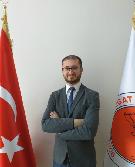 SONER ÖZENSONER ÖZENSONER ÖZENSONER ÖZENSONER ÖZENSONER ÖZENSONER ÖZENSONER ÖZENSONER ÖZENSONER ÖZENSONER ÖZENSONER ÖZENSONER ÖZENSONER ÖZENSONER ÖZENSONER ÖZENSONER ÖZENSONER ÖZENSONER ÖZENSONER ÖZENSONER ÖZENSONER ÖZENSONER ÖZENSONER ÖZENSONER ÖZENSONER ÖZENSONER ÖZENSONER ÖZENSONER ÖZENSONER ÖZENSONER ÖZENSONER ÖZENSONER ÖZENSONER ÖZENDOKTOR ÖĞRETİM ÜYESİDOKTOR ÖĞRETİM ÜYESİDOKTOR ÖĞRETİM ÜYESİDOKTOR ÖĞRETİM ÜYESİDOKTOR ÖĞRETİM ÜYESİDOKTOR ÖĞRETİM ÜYESİDOKTOR ÖĞRETİM ÜYESİDOKTOR ÖĞRETİM ÜYESİDOKTOR ÖĞRETİM ÜYESİDOKTOR ÖĞRETİM ÜYESİDOKTOR ÖĞRETİM ÜYESİDOKTOR ÖĞRETİM ÜYESİDOKTOR ÖĞRETİM ÜYESİDOKTOR ÖĞRETİM ÜYESİDOKTOR ÖĞRETİM ÜYESİDOKTOR ÖĞRETİM ÜYESİDOKTOR ÖĞRETİM ÜYESİDOKTOR ÖĞRETİM ÜYESİDOKTOR ÖĞRETİM ÜYESİDOKTOR ÖĞRETİM ÜYESİDOKTOR ÖĞRETİM ÜYESİDOKTOR ÖĞRETİM ÜYESİDOKTOR ÖĞRETİM ÜYESİDOKTOR ÖĞRETİM ÜYESİDOKTOR ÖĞRETİM ÜYESİDOKTOR ÖĞRETİM ÜYESİDOKTOR ÖĞRETİM ÜYESİDOKTOR ÖĞRETİM ÜYESİDOKTOR ÖĞRETİM ÜYESİDOKTOR ÖĞRETİM ÜYESİDOKTOR ÖĞRETİM ÜYESİDOKTOR ÖĞRETİM ÜYESİDOKTOR ÖĞRETİM ÜYESİDOKTOR ÖĞRETİM ÜYESİE-Posta AdresiE-Posta AdresiE-Posta AdresiE-Posta AdresiE-Posta AdresiE-Posta AdresiE-Posta AdresiE-Posta AdresiE-Posta AdresiE-Posta AdresiE-Posta AdresiE-Posta AdresiE-Posta AdresiE-Posta AdresiE-Posta AdresiE-Posta AdresiE-Posta AdresiE-Posta AdresiE-Posta AdresiE-Posta AdresiE-Posta AdresiE-Posta AdresiE-Posta AdresiE-Posta AdresiE-Posta AdresiE-Posta Adresi:soner.ozen@bozok.edu.trsoner.ozen@bozok.edu.trsoner.ozen@bozok.edu.trsoner.ozen@bozok.edu.trsoner.ozen@bozok.edu.trsoner.ozen@bozok.edu.trsoner.ozen@bozok.edu.trsoner.ozen@bozok.edu.trsoner.ozen@bozok.edu.trsoner.ozen@bozok.edu.trsoner.ozen@bozok.edu.trsoner.ozen@bozok.edu.trsoner.ozen@bozok.edu.trsoner.ozen@bozok.edu.trsoner.ozen@bozok.edu.trsoner.ozen@bozok.edu.trsoner.ozen@bozok.edu.trsoner.ozen@bozok.edu.trTelefon (İş)Telefon (İş)Telefon (İş)Telefon (İş)Telefon (İş)Telefon (İş)Telefon (İş)Telefon (İş)Telefon (İş)Telefon (İş)Telefon (İş)Telefon (İş)Telefon (İş)Telefon (İş)Telefon (İş)Telefon (İş)Telefon (İş)Telefon (İş)Telefon (İş)Telefon (İş)Telefon (İş)Telefon (İş)Telefon (İş)Telefon (İş)Telefon (İş)Telefon (İş):3543141415-10743543141415-10743543141415-10743543141415-10743543141415-10743543141415-10743543141415-10743543141415-10743543141415-10743543141415-10743543141415-10743543141415-10743543141415-10743543141415-10743543141415-10743543141415-10743543141415-10743543141415-1074Telefon (Cep)Telefon (Cep)Telefon (Cep)Telefon (Cep)Telefon (Cep)Telefon (Cep)Telefon (Cep)Telefon (Cep)Telefon (Cep)Telefon (Cep)Telefon (Cep)Telefon (Cep)Telefon (Cep)Telefon (Cep)Telefon (Cep)Telefon (Cep)Telefon (Cep)Telefon (Cep)Telefon (Cep)Telefon (Cep)Telefon (Cep)Telefon (Cep)Telefon (Cep)Telefon (Cep)Telefon (Cep)Telefon (Cep):Telefon (Cep)Telefon (Cep)Telefon (Cep)Telefon (Cep)Telefon (Cep)Telefon (Cep)Telefon (Cep)Telefon (Cep)Telefon (Cep)Telefon (Cep)Telefon (Cep)Telefon (Cep)Telefon (Cep)Telefon (Cep)Telefon (Cep)Telefon (Cep)Telefon (Cep)Telefon (Cep)Telefon (Cep)Telefon (Cep)Telefon (Cep)Telefon (Cep)Telefon (Cep)Telefon (Cep)Telefon (Cep)Telefon (Cep):Gültepe Mahallesi Akdağmadeni Sağlık Yüksekokulu İş Sağlığı ve Güvenliği Bölümü Akdağmadeni/YOZGATGültepe Mahallesi Akdağmadeni Sağlık Yüksekokulu İş Sağlığı ve Güvenliği Bölümü Akdağmadeni/YOZGATGültepe Mahallesi Akdağmadeni Sağlık Yüksekokulu İş Sağlığı ve Güvenliği Bölümü Akdağmadeni/YOZGATGültepe Mahallesi Akdağmadeni Sağlık Yüksekokulu İş Sağlığı ve Güvenliği Bölümü Akdağmadeni/YOZGATGültepe Mahallesi Akdağmadeni Sağlık Yüksekokulu İş Sağlığı ve Güvenliği Bölümü Akdağmadeni/YOZGATGültepe Mahallesi Akdağmadeni Sağlık Yüksekokulu İş Sağlığı ve Güvenliği Bölümü Akdağmadeni/YOZGATGültepe Mahallesi Akdağmadeni Sağlık Yüksekokulu İş Sağlığı ve Güvenliği Bölümü Akdağmadeni/YOZGATGültepe Mahallesi Akdağmadeni Sağlık Yüksekokulu İş Sağlığı ve Güvenliği Bölümü Akdağmadeni/YOZGATGültepe Mahallesi Akdağmadeni Sağlık Yüksekokulu İş Sağlığı ve Güvenliği Bölümü Akdağmadeni/YOZGATGültepe Mahallesi Akdağmadeni Sağlık Yüksekokulu İş Sağlığı ve Güvenliği Bölümü Akdağmadeni/YOZGATGültepe Mahallesi Akdağmadeni Sağlık Yüksekokulu İş Sağlığı ve Güvenliği Bölümü Akdağmadeni/YOZGATGültepe Mahallesi Akdağmadeni Sağlık Yüksekokulu İş Sağlığı ve Güvenliği Bölümü Akdağmadeni/YOZGATGültepe Mahallesi Akdağmadeni Sağlık Yüksekokulu İş Sağlığı ve Güvenliği Bölümü Akdağmadeni/YOZGATGültepe Mahallesi Akdağmadeni Sağlık Yüksekokulu İş Sağlığı ve Güvenliği Bölümü Akdağmadeni/YOZGATGültepe Mahallesi Akdağmadeni Sağlık Yüksekokulu İş Sağlığı ve Güvenliği Bölümü Akdağmadeni/YOZGATGültepe Mahallesi Akdağmadeni Sağlık Yüksekokulu İş Sağlığı ve Güvenliği Bölümü Akdağmadeni/YOZGATGültepe Mahallesi Akdağmadeni Sağlık Yüksekokulu İş Sağlığı ve Güvenliği Bölümü Akdağmadeni/YOZGATGültepe Mahallesi Akdağmadeni Sağlık Yüksekokulu İş Sağlığı ve Güvenliği Bölümü Akdağmadeni/YOZGATGültepe Mahallesi Akdağmadeni Sağlık Yüksekokulu İş Sağlığı ve Güvenliği Bölümü Akdağmadeni/YOZGATGültepe Mahallesi Akdağmadeni Sağlık Yüksekokulu İş Sağlığı ve Güvenliği Bölümü Akdağmadeni/YOZGATGültepe Mahallesi Akdağmadeni Sağlık Yüksekokulu İş Sağlığı ve Güvenliği Bölümü Akdağmadeni/YOZGATGültepe Mahallesi Akdağmadeni Sağlık Yüksekokulu İş Sağlığı ve Güvenliği Bölümü Akdağmadeni/YOZGATGültepe Mahallesi Akdağmadeni Sağlık Yüksekokulu İş Sağlığı ve Güvenliği Bölümü Akdağmadeni/YOZGATGültepe Mahallesi Akdağmadeni Sağlık Yüksekokulu İş Sağlığı ve Güvenliği Bölümü Akdağmadeni/YOZGATGültepe Mahallesi Akdağmadeni Sağlık Yüksekokulu İş Sağlığı ve Güvenliği Bölümü Akdağmadeni/YOZGATGültepe Mahallesi Akdağmadeni Sağlık Yüksekokulu İş Sağlığı ve Güvenliği Bölümü Akdağmadeni/YOZGATGültepe Mahallesi Akdağmadeni Sağlık Yüksekokulu İş Sağlığı ve Güvenliği Bölümü Akdağmadeni/YOZGATGültepe Mahallesi Akdağmadeni Sağlık Yüksekokulu İş Sağlığı ve Güvenliği Bölümü Akdağmadeni/YOZGATGültepe Mahallesi Akdağmadeni Sağlık Yüksekokulu İş Sağlığı ve Güvenliği Bölümü Akdağmadeni/YOZGATGültepe Mahallesi Akdağmadeni Sağlık Yüksekokulu İş Sağlığı ve Güvenliği Bölümü Akdağmadeni/YOZGATGültepe Mahallesi Akdağmadeni Sağlık Yüksekokulu İş Sağlığı ve Güvenliği Bölümü Akdağmadeni/YOZGATGültepe Mahallesi Akdağmadeni Sağlık Yüksekokulu İş Sağlığı ve Güvenliği Bölümü Akdağmadeni/YOZGATGültepe Mahallesi Akdağmadeni Sağlık Yüksekokulu İş Sağlığı ve Güvenliği Bölümü Akdağmadeni/YOZGATGültepe Mahallesi Akdağmadeni Sağlık Yüksekokulu İş Sağlığı ve Güvenliği Bölümü Akdağmadeni/YOZGATGültepe Mahallesi Akdağmadeni Sağlık Yüksekokulu İş Sağlığı ve Güvenliği Bölümü Akdağmadeni/YOZGATGültepe Mahallesi Akdağmadeni Sağlık Yüksekokulu İş Sağlığı ve Güvenliği Bölümü Akdağmadeni/YOZGATGültepe Mahallesi Akdağmadeni Sağlık Yüksekokulu İş Sağlığı ve Güvenliği Bölümü Akdağmadeni/YOZGATGültepe Mahallesi Akdağmadeni Sağlık Yüksekokulu İş Sağlığı ve Güvenliği Bölümü Akdağmadeni/YOZGATGültepe Mahallesi Akdağmadeni Sağlık Yüksekokulu İş Sağlığı ve Güvenliği Bölümü Akdağmadeni/YOZGATGültepe Mahallesi Akdağmadeni Sağlık Yüksekokulu İş Sağlığı ve Güvenliği Bölümü Akdağmadeni/YOZGATGültepe Mahallesi Akdağmadeni Sağlık Yüksekokulu İş Sağlığı ve Güvenliği Bölümü Akdağmadeni/YOZGATGültepe Mahallesi Akdağmadeni Sağlık Yüksekokulu İş Sağlığı ve Güvenliği Bölümü Akdağmadeni/YOZGATGültepe Mahallesi Akdağmadeni Sağlık Yüksekokulu İş Sağlığı ve Güvenliği Bölümü Akdağmadeni/YOZGATGültepe Mahallesi Akdağmadeni Sağlık Yüksekokulu İş Sağlığı ve Güvenliği Bölümü Akdağmadeni/YOZGATGültepe Mahallesi Akdağmadeni Sağlık Yüksekokulu İş Sağlığı ve Güvenliği Bölümü Akdağmadeni/YOZGATGültepe Mahallesi Akdağmadeni Sağlık Yüksekokulu İş Sağlığı ve Güvenliği Bölümü Akdağmadeni/YOZGATGültepe Mahallesi Akdağmadeni Sağlık Yüksekokulu İş Sağlığı ve Güvenliği Bölümü Akdağmadeni/YOZGATGültepe Mahallesi Akdağmadeni Sağlık Yüksekokulu İş Sağlığı ve Güvenliği Bölümü Akdağmadeni/YOZGATGültepe Mahallesi Akdağmadeni Sağlık Yüksekokulu İş Sağlığı ve Güvenliği Bölümü Akdağmadeni/YOZGATGültepe Mahallesi Akdağmadeni Sağlık Yüksekokulu İş Sağlığı ve Güvenliği Bölümü Akdağmadeni/YOZGATGültepe Mahallesi Akdağmadeni Sağlık Yüksekokulu İş Sağlığı ve Güvenliği Bölümü Akdağmadeni/YOZGATGültepe Mahallesi Akdağmadeni Sağlık Yüksekokulu İş Sağlığı ve Güvenliği Bölümü Akdağmadeni/YOZGATGültepe Mahallesi Akdağmadeni Sağlık Yüksekokulu İş Sağlığı ve Güvenliği Bölümü Akdağmadeni/YOZGATGültepe Mahallesi Akdağmadeni Sağlık Yüksekokulu İş Sağlığı ve Güvenliği Bölümü Akdağmadeni/YOZGATÖğrenim BilgisiÖğrenim BilgisiÖğrenim BilgisiÖğrenim BilgisiÖğrenim BilgisiÖğrenim BilgisiÖğrenim BilgisiÖğrenim BilgisiÖğrenim BilgisiÖğrenim BilgisiÖğrenim BilgisiÖğrenim BilgisiÖğrenim BilgisiÖğrenim BilgisiÖğrenim BilgisiÖğrenim BilgisiÖğrenim BilgisiÖğrenim BilgisiÖğrenim BilgisiÖğrenim BilgisiÖğrenim BilgisiÖğrenim BilgisiÖğrenim BilgisiÖğrenim BilgisiÖğrenim BilgisiÖğrenim BilgisiÖğrenim BilgisiÖğrenim BilgisiÖğrenim BilgisiÖğrenim BilgisiDoktoraDoktoraDoktoraDoktoraDoktoraDoktoraDoktoraDoktoraDoktoraDoktoraDoktoraDoktoraDoktoraDoktoraDoktoraDoktoraESKİŞEHİR OSMANGAZİ ÜNİVERSİTESİESKİŞEHİR OSMANGAZİ ÜNİVERSİTESİESKİŞEHİR OSMANGAZİ ÜNİVERSİTESİESKİŞEHİR OSMANGAZİ ÜNİVERSİTESİESKİŞEHİR OSMANGAZİ ÜNİVERSİTESİESKİŞEHİR OSMANGAZİ ÜNİVERSİTESİESKİŞEHİR OSMANGAZİ ÜNİVERSİTESİESKİŞEHİR OSMANGAZİ ÜNİVERSİTESİESKİŞEHİR OSMANGAZİ ÜNİVERSİTESİESKİŞEHİR OSMANGAZİ ÜNİVERSİTESİESKİŞEHİR OSMANGAZİ ÜNİVERSİTESİESKİŞEHİR OSMANGAZİ ÜNİVERSİTESİESKİŞEHİR OSMANGAZİ ÜNİVERSİTESİESKİŞEHİR OSMANGAZİ ÜNİVERSİTESİESKİŞEHİR OSMANGAZİ ÜNİVERSİTESİESKİŞEHİR OSMANGAZİ ÜNİVERSİTESİESKİŞEHİR OSMANGAZİ ÜNİVERSİTESİESKİŞEHİR OSMANGAZİ ÜNİVERSİTESİESKİŞEHİR OSMANGAZİ ÜNİVERSİTESİESKİŞEHİR OSMANGAZİ ÜNİVERSİTESİESKİŞEHİR OSMANGAZİ ÜNİVERSİTESİESKİŞEHİR OSMANGAZİ ÜNİVERSİTESİDoktoraDoktoraDoktoraDoktoraDoktoraDoktoraDoktoraDoktoraDoktoraDoktoraDoktoraDoktoraDoktoraDoktoraDoktoraDoktoraFEN BİLİMLERİ ENSTİTÜSÜ/FİZİK (DR)FEN BİLİMLERİ ENSTİTÜSÜ/FİZİK (DR)FEN BİLİMLERİ ENSTİTÜSÜ/FİZİK (DR)FEN BİLİMLERİ ENSTİTÜSÜ/FİZİK (DR)FEN BİLİMLERİ ENSTİTÜSÜ/FİZİK (DR)FEN BİLİMLERİ ENSTİTÜSÜ/FİZİK (DR)FEN BİLİMLERİ ENSTİTÜSÜ/FİZİK (DR)FEN BİLİMLERİ ENSTİTÜSÜ/FİZİK (DR)FEN BİLİMLERİ ENSTİTÜSÜ/FİZİK (DR)FEN BİLİMLERİ ENSTİTÜSÜ/FİZİK (DR)FEN BİLİMLERİ ENSTİTÜSÜ/FİZİK (DR)FEN BİLİMLERİ ENSTİTÜSÜ/FİZİK (DR)FEN BİLİMLERİ ENSTİTÜSÜ/FİZİK (DR)FEN BİLİMLERİ ENSTİTÜSÜ/FİZİK (DR)FEN BİLİMLERİ ENSTİTÜSÜ/FİZİK (DR)FEN BİLİMLERİ ENSTİTÜSÜ/FİZİK (DR)FEN BİLİMLERİ ENSTİTÜSÜ/FİZİK (DR)FEN BİLİMLERİ ENSTİTÜSÜ/FİZİK (DR)FEN BİLİMLERİ ENSTİTÜSÜ/FİZİK (DR)FEN BİLİMLERİ ENSTİTÜSÜ/FİZİK (DR)FEN BİLİMLERİ ENSTİTÜSÜ/FİZİK (DR)FEN BİLİMLERİ ENSTİTÜSÜ/FİZİK (DR)FEN BİLİMLERİ ENSTİTÜSÜ/FİZİK (DR)FEN BİLİMLERİ ENSTİTÜSÜ/FİZİK (DR)FEN BİLİMLERİ ENSTİTÜSÜ/FİZİK (DR)FEN BİLİMLERİ ENSTİTÜSÜ/FİZİK (DR)FEN BİLİMLERİ ENSTİTÜSÜ/FİZİK (DR)FEN BİLİMLERİ ENSTİTÜSÜ/FİZİK (DR)FEN BİLİMLERİ ENSTİTÜSÜ/FİZİK (DR)FEN BİLİMLERİ ENSTİTÜSÜ/FİZİK (DR)FEN BİLİMLERİ ENSTİTÜSÜ/FİZİK (DR)FEN BİLİMLERİ ENSTİTÜSÜ/FİZİK (DR)FEN BİLİMLERİ ENSTİTÜSÜ/FİZİK (DR)FEN BİLİMLERİ ENSTİTÜSÜ/FİZİK (DR)FEN BİLİMLERİ ENSTİTÜSÜ/FİZİK (DR)FEN BİLİMLERİ ENSTİTÜSÜ/FİZİK (DR)FEN BİLİMLERİ ENSTİTÜSÜ/FİZİK (DR)FEN BİLİMLERİ ENSTİTÜSÜ/FİZİK (DR)FEN BİLİMLERİ ENSTİTÜSÜ/FİZİK (DR)FEN BİLİMLERİ ENSTİTÜSÜ/FİZİK (DR)FEN BİLİMLERİ ENSTİTÜSÜ/FİZİK (DR)FEN BİLİMLERİ ENSTİTÜSÜ/FİZİK (DR)FEN BİLİMLERİ ENSTİTÜSÜ/FİZİK (DR)FEN BİLİMLERİ ENSTİTÜSÜ/FİZİK (DR)2012201220122012201220122012201220122012201220122012201220122012FEN BİLİMLERİ ENSTİTÜSÜ/FİZİK (DR)FEN BİLİMLERİ ENSTİTÜSÜ/FİZİK (DR)FEN BİLİMLERİ ENSTİTÜSÜ/FİZİK (DR)FEN BİLİMLERİ ENSTİTÜSÜ/FİZİK (DR)FEN BİLİMLERİ ENSTİTÜSÜ/FİZİK (DR)FEN BİLİMLERİ ENSTİTÜSÜ/FİZİK (DR)FEN BİLİMLERİ ENSTİTÜSÜ/FİZİK (DR)FEN BİLİMLERİ ENSTİTÜSÜ/FİZİK (DR)FEN BİLİMLERİ ENSTİTÜSÜ/FİZİK (DR)FEN BİLİMLERİ ENSTİTÜSÜ/FİZİK (DR)FEN BİLİMLERİ ENSTİTÜSÜ/FİZİK (DR)FEN BİLİMLERİ ENSTİTÜSÜ/FİZİK (DR)FEN BİLİMLERİ ENSTİTÜSÜ/FİZİK (DR)FEN BİLİMLERİ ENSTİTÜSÜ/FİZİK (DR)FEN BİLİMLERİ ENSTİTÜSÜ/FİZİK (DR)FEN BİLİMLERİ ENSTİTÜSÜ/FİZİK (DR)FEN BİLİMLERİ ENSTİTÜSÜ/FİZİK (DR)FEN BİLİMLERİ ENSTİTÜSÜ/FİZİK (DR)FEN BİLİMLERİ ENSTİTÜSÜ/FİZİK (DR)FEN BİLİMLERİ ENSTİTÜSÜ/FİZİK (DR)FEN BİLİMLERİ ENSTİTÜSÜ/FİZİK (DR)FEN BİLİMLERİ ENSTİTÜSÜ/FİZİK (DR)5/Mayıs/20175/Mayıs/20175/Mayıs/20175/Mayıs/20175/Mayıs/20175/Mayıs/20175/Mayıs/20175/Mayıs/20175/Mayıs/20175/Mayıs/20175/Mayıs/20175/Mayıs/20175/Mayıs/20175/Mayıs/20175/Mayıs/20175/Mayıs/2017FEN BİLİMLERİ ENSTİTÜSÜ/FİZİK (DR)FEN BİLİMLERİ ENSTİTÜSÜ/FİZİK (DR)FEN BİLİMLERİ ENSTİTÜSÜ/FİZİK (DR)FEN BİLİMLERİ ENSTİTÜSÜ/FİZİK (DR)FEN BİLİMLERİ ENSTİTÜSÜ/FİZİK (DR)FEN BİLİMLERİ ENSTİTÜSÜ/FİZİK (DR)FEN BİLİMLERİ ENSTİTÜSÜ/FİZİK (DR)FEN BİLİMLERİ ENSTİTÜSÜ/FİZİK (DR)FEN BİLİMLERİ ENSTİTÜSÜ/FİZİK (DR)FEN BİLİMLERİ ENSTİTÜSÜ/FİZİK (DR)FEN BİLİMLERİ ENSTİTÜSÜ/FİZİK (DR)FEN BİLİMLERİ ENSTİTÜSÜ/FİZİK (DR)FEN BİLİMLERİ ENSTİTÜSÜ/FİZİK (DR)FEN BİLİMLERİ ENSTİTÜSÜ/FİZİK (DR)FEN BİLİMLERİ ENSTİTÜSÜ/FİZİK (DR)FEN BİLİMLERİ ENSTİTÜSÜ/FİZİK (DR)FEN BİLİMLERİ ENSTİTÜSÜ/FİZİK (DR)FEN BİLİMLERİ ENSTİTÜSÜ/FİZİK (DR)FEN BİLİMLERİ ENSTİTÜSÜ/FİZİK (DR)FEN BİLİMLERİ ENSTİTÜSÜ/FİZİK (DR)FEN BİLİMLERİ ENSTİTÜSÜ/FİZİK (DR)FEN BİLİMLERİ ENSTİTÜSÜ/FİZİK (DR)5/Mayıs/20175/Mayıs/20175/Mayıs/20175/Mayıs/20175/Mayıs/20175/Mayıs/20175/Mayıs/20175/Mayıs/20175/Mayıs/20175/Mayıs/20175/Mayıs/20175/Mayıs/20175/Mayıs/20175/Mayıs/20175/Mayıs/20175/Mayıs/2017Tez adı: Katkılı galyum nitratlı bileşiklerin üretilmesi ve bazı fiziksel özelliklerinin incelenmesi (2017) Tez Danışmanı:(ŞADAN KORKMAZ)Tez adı: Katkılı galyum nitratlı bileşiklerin üretilmesi ve bazı fiziksel özelliklerinin incelenmesi (2017) Tez Danışmanı:(ŞADAN KORKMAZ)Tez adı: Katkılı galyum nitratlı bileşiklerin üretilmesi ve bazı fiziksel özelliklerinin incelenmesi (2017) Tez Danışmanı:(ŞADAN KORKMAZ)Tez adı: Katkılı galyum nitratlı bileşiklerin üretilmesi ve bazı fiziksel özelliklerinin incelenmesi (2017) Tez Danışmanı:(ŞADAN KORKMAZ)Tez adı: Katkılı galyum nitratlı bileşiklerin üretilmesi ve bazı fiziksel özelliklerinin incelenmesi (2017) Tez Danışmanı:(ŞADAN KORKMAZ)Tez adı: Katkılı galyum nitratlı bileşiklerin üretilmesi ve bazı fiziksel özelliklerinin incelenmesi (2017) Tez Danışmanı:(ŞADAN KORKMAZ)Tez adı: Katkılı galyum nitratlı bileşiklerin üretilmesi ve bazı fiziksel özelliklerinin incelenmesi (2017) Tez Danışmanı:(ŞADAN KORKMAZ)Tez adı: Katkılı galyum nitratlı bileşiklerin üretilmesi ve bazı fiziksel özelliklerinin incelenmesi (2017) Tez Danışmanı:(ŞADAN KORKMAZ)Tez adı: Katkılı galyum nitratlı bileşiklerin üretilmesi ve bazı fiziksel özelliklerinin incelenmesi (2017) Tez Danışmanı:(ŞADAN KORKMAZ)Tez adı: Katkılı galyum nitratlı bileşiklerin üretilmesi ve bazı fiziksel özelliklerinin incelenmesi (2017) Tez Danışmanı:(ŞADAN KORKMAZ)Tez adı: Katkılı galyum nitratlı bileşiklerin üretilmesi ve bazı fiziksel özelliklerinin incelenmesi (2017) Tez Danışmanı:(ŞADAN KORKMAZ)Tez adı: Katkılı galyum nitratlı bileşiklerin üretilmesi ve bazı fiziksel özelliklerinin incelenmesi (2017) Tez Danışmanı:(ŞADAN KORKMAZ)Tez adı: Katkılı galyum nitratlı bileşiklerin üretilmesi ve bazı fiziksel özelliklerinin incelenmesi (2017) Tez Danışmanı:(ŞADAN KORKMAZ)Tez adı: Katkılı galyum nitratlı bileşiklerin üretilmesi ve bazı fiziksel özelliklerinin incelenmesi (2017) Tez Danışmanı:(ŞADAN KORKMAZ)Tez adı: Katkılı galyum nitratlı bileşiklerin üretilmesi ve bazı fiziksel özelliklerinin incelenmesi (2017) Tez Danışmanı:(ŞADAN KORKMAZ)Tez adı: Katkılı galyum nitratlı bileşiklerin üretilmesi ve bazı fiziksel özelliklerinin incelenmesi (2017) Tez Danışmanı:(ŞADAN KORKMAZ)Tez adı: Katkılı galyum nitratlı bileşiklerin üretilmesi ve bazı fiziksel özelliklerinin incelenmesi (2017) Tez Danışmanı:(ŞADAN KORKMAZ)Tez adı: Katkılı galyum nitratlı bileşiklerin üretilmesi ve bazı fiziksel özelliklerinin incelenmesi (2017) Tez Danışmanı:(ŞADAN KORKMAZ)Tez adı: Katkılı galyum nitratlı bileşiklerin üretilmesi ve bazı fiziksel özelliklerinin incelenmesi (2017) Tez Danışmanı:(ŞADAN KORKMAZ)Tez adı: Katkılı galyum nitratlı bileşiklerin üretilmesi ve bazı fiziksel özelliklerinin incelenmesi (2017) Tez Danışmanı:(ŞADAN KORKMAZ)Tez adı: Katkılı galyum nitratlı bileşiklerin üretilmesi ve bazı fiziksel özelliklerinin incelenmesi (2017) Tez Danışmanı:(ŞADAN KORKMAZ)Tez adı: Katkılı galyum nitratlı bileşiklerin üretilmesi ve bazı fiziksel özelliklerinin incelenmesi (2017) Tez Danışmanı:(ŞADAN KORKMAZ)Tez adı: Katkılı galyum nitratlı bileşiklerin üretilmesi ve bazı fiziksel özelliklerinin incelenmesi (2017) Tez Danışmanı:(ŞADAN KORKMAZ)Tez adı: Katkılı galyum nitratlı bileşiklerin üretilmesi ve bazı fiziksel özelliklerinin incelenmesi (2017) Tez Danışmanı:(ŞADAN KORKMAZ)Tez adı: Katkılı galyum nitratlı bileşiklerin üretilmesi ve bazı fiziksel özelliklerinin incelenmesi (2017) Tez Danışmanı:(ŞADAN KORKMAZ)Tez adı: Katkılı galyum nitratlı bileşiklerin üretilmesi ve bazı fiziksel özelliklerinin incelenmesi (2017) Tez Danışmanı:(ŞADAN KORKMAZ)Tez adı: Katkılı galyum nitratlı bileşiklerin üretilmesi ve bazı fiziksel özelliklerinin incelenmesi (2017) Tez Danışmanı:(ŞADAN KORKMAZ)Tez adı: Katkılı galyum nitratlı bileşiklerin üretilmesi ve bazı fiziksel özelliklerinin incelenmesi (2017) Tez Danışmanı:(ŞADAN KORKMAZ)Tez adı: Katkılı galyum nitratlı bileşiklerin üretilmesi ve bazı fiziksel özelliklerinin incelenmesi (2017) Tez Danışmanı:(ŞADAN KORKMAZ)Tez adı: Katkılı galyum nitratlı bileşiklerin üretilmesi ve bazı fiziksel özelliklerinin incelenmesi (2017) Tez Danışmanı:(ŞADAN KORKMAZ)Tez adı: Katkılı galyum nitratlı bileşiklerin üretilmesi ve bazı fiziksel özelliklerinin incelenmesi (2017) Tez Danışmanı:(ŞADAN KORKMAZ)Tez adı: Katkılı galyum nitratlı bileşiklerin üretilmesi ve bazı fiziksel özelliklerinin incelenmesi (2017) Tez Danışmanı:(ŞADAN KORKMAZ)Tez adı: Katkılı galyum nitratlı bileşiklerin üretilmesi ve bazı fiziksel özelliklerinin incelenmesi (2017) Tez Danışmanı:(ŞADAN KORKMAZ)Tez adı: Katkılı galyum nitratlı bileşiklerin üretilmesi ve bazı fiziksel özelliklerinin incelenmesi (2017) Tez Danışmanı:(ŞADAN KORKMAZ)Tez adı: Katkılı galyum nitratlı bileşiklerin üretilmesi ve bazı fiziksel özelliklerinin incelenmesi (2017) Tez Danışmanı:(ŞADAN KORKMAZ)Tez adı: Katkılı galyum nitratlı bileşiklerin üretilmesi ve bazı fiziksel özelliklerinin incelenmesi (2017) Tez Danışmanı:(ŞADAN KORKMAZ)Tez adı: Katkılı galyum nitratlı bileşiklerin üretilmesi ve bazı fiziksel özelliklerinin incelenmesi (2017) Tez Danışmanı:(ŞADAN KORKMAZ)Tez adı: Katkılı galyum nitratlı bileşiklerin üretilmesi ve bazı fiziksel özelliklerinin incelenmesi (2017) Tez Danışmanı:(ŞADAN KORKMAZ)Tez adı: Katkılı galyum nitratlı bileşiklerin üretilmesi ve bazı fiziksel özelliklerinin incelenmesi (2017) Tez Danışmanı:(ŞADAN KORKMAZ)Tez adı: Katkılı galyum nitratlı bileşiklerin üretilmesi ve bazı fiziksel özelliklerinin incelenmesi (2017) Tez Danışmanı:(ŞADAN KORKMAZ)Tez adı: Katkılı galyum nitratlı bileşiklerin üretilmesi ve bazı fiziksel özelliklerinin incelenmesi (2017) Tez Danışmanı:(ŞADAN KORKMAZ)Tez adı: Katkılı galyum nitratlı bileşiklerin üretilmesi ve bazı fiziksel özelliklerinin incelenmesi (2017) Tez Danışmanı:(ŞADAN KORKMAZ)Tez adı: Katkılı galyum nitratlı bileşiklerin üretilmesi ve bazı fiziksel özelliklerinin incelenmesi (2017) Tez Danışmanı:(ŞADAN KORKMAZ)Tez adı: Katkılı galyum nitratlı bileşiklerin üretilmesi ve bazı fiziksel özelliklerinin incelenmesi (2017) Tez Danışmanı:(ŞADAN KORKMAZ)Yüksek LisansYüksek LisansYüksek LisansYüksek LisansYüksek LisansYüksek LisansYüksek LisansYüksek LisansYüksek LisansYüksek LisansYüksek LisansYüksek LisansYüksek LisansYüksek LisansYüksek LisansYüksek LisansAFYON KOCATEPE ÜNİVERSİTESİAFYON KOCATEPE ÜNİVERSİTESİAFYON KOCATEPE ÜNİVERSİTESİAFYON KOCATEPE ÜNİVERSİTESİAFYON KOCATEPE ÜNİVERSİTESİAFYON KOCATEPE ÜNİVERSİTESİAFYON KOCATEPE ÜNİVERSİTESİAFYON KOCATEPE ÜNİVERSİTESİAFYON KOCATEPE ÜNİVERSİTESİAFYON KOCATEPE ÜNİVERSİTESİAFYON KOCATEPE ÜNİVERSİTESİAFYON KOCATEPE ÜNİVERSİTESİAFYON KOCATEPE ÜNİVERSİTESİAFYON KOCATEPE ÜNİVERSİTESİAFYON KOCATEPE ÜNİVERSİTESİAFYON KOCATEPE ÜNİVERSİTESİAFYON KOCATEPE ÜNİVERSİTESİAFYON KOCATEPE ÜNİVERSİTESİAFYON KOCATEPE ÜNİVERSİTESİAFYON KOCATEPE ÜNİVERSİTESİAFYON KOCATEPE ÜNİVERSİTESİAFYON KOCATEPE ÜNİVERSİTESİYüksek LisansYüksek LisansYüksek LisansYüksek LisansYüksek LisansYüksek LisansYüksek LisansYüksek LisansYüksek LisansYüksek LisansYüksek LisansYüksek LisansYüksek LisansYüksek LisansYüksek LisansYüksek LisansFEN BİLİMLERİ ENSTİTÜSÜ/FİZİK (YL) (TEZLİ)FEN BİLİMLERİ ENSTİTÜSÜ/FİZİK (YL) (TEZLİ)FEN BİLİMLERİ ENSTİTÜSÜ/FİZİK (YL) (TEZLİ)FEN BİLİMLERİ ENSTİTÜSÜ/FİZİK (YL) (TEZLİ)FEN BİLİMLERİ ENSTİTÜSÜ/FİZİK (YL) (TEZLİ)FEN BİLİMLERİ ENSTİTÜSÜ/FİZİK (YL) (TEZLİ)FEN BİLİMLERİ ENSTİTÜSÜ/FİZİK (YL) (TEZLİ)FEN BİLİMLERİ ENSTİTÜSÜ/FİZİK (YL) (TEZLİ)FEN BİLİMLERİ ENSTİTÜSÜ/FİZİK (YL) (TEZLİ)FEN BİLİMLERİ ENSTİTÜSÜ/FİZİK (YL) (TEZLİ)FEN BİLİMLERİ ENSTİTÜSÜ/FİZİK (YL) (TEZLİ)FEN BİLİMLERİ ENSTİTÜSÜ/FİZİK (YL) (TEZLİ)FEN BİLİMLERİ ENSTİTÜSÜ/FİZİK (YL) (TEZLİ)FEN BİLİMLERİ ENSTİTÜSÜ/FİZİK (YL) (TEZLİ)FEN BİLİMLERİ ENSTİTÜSÜ/FİZİK (YL) (TEZLİ)FEN BİLİMLERİ ENSTİTÜSÜ/FİZİK (YL) (TEZLİ)FEN BİLİMLERİ ENSTİTÜSÜ/FİZİK (YL) (TEZLİ)FEN BİLİMLERİ ENSTİTÜSÜ/FİZİK (YL) (TEZLİ)FEN BİLİMLERİ ENSTİTÜSÜ/FİZİK (YL) (TEZLİ)FEN BİLİMLERİ ENSTİTÜSÜ/FİZİK (YL) (TEZLİ)FEN BİLİMLERİ ENSTİTÜSÜ/FİZİK (YL) (TEZLİ)FEN BİLİMLERİ ENSTİTÜSÜ/FİZİK (YL) (TEZLİ)FEN BİLİMLERİ ENSTİTÜSÜ/FİZİK (YL) (TEZLİ)FEN BİLİMLERİ ENSTİTÜSÜ/FİZİK (YL) (TEZLİ)FEN BİLİMLERİ ENSTİTÜSÜ/FİZİK (YL) (TEZLİ)FEN BİLİMLERİ ENSTİTÜSÜ/FİZİK (YL) (TEZLİ)FEN BİLİMLERİ ENSTİTÜSÜ/FİZİK (YL) (TEZLİ)FEN BİLİMLERİ ENSTİTÜSÜ/FİZİK (YL) (TEZLİ)FEN BİLİMLERİ ENSTİTÜSÜ/FİZİK (YL) (TEZLİ)FEN BİLİMLERİ ENSTİTÜSÜ/FİZİK (YL) (TEZLİ)FEN BİLİMLERİ ENSTİTÜSÜ/FİZİK (YL) (TEZLİ)FEN BİLİMLERİ ENSTİTÜSÜ/FİZİK (YL) (TEZLİ)FEN BİLİMLERİ ENSTİTÜSÜ/FİZİK (YL) (TEZLİ)FEN BİLİMLERİ ENSTİTÜSÜ/FİZİK (YL) (TEZLİ)FEN BİLİMLERİ ENSTİTÜSÜ/FİZİK (YL) (TEZLİ)FEN BİLİMLERİ ENSTİTÜSÜ/FİZİK (YL) (TEZLİ)FEN BİLİMLERİ ENSTİTÜSÜ/FİZİK (YL) (TEZLİ)FEN BİLİMLERİ ENSTİTÜSÜ/FİZİK (YL) (TEZLİ)FEN BİLİMLERİ ENSTİTÜSÜ/FİZİK (YL) (TEZLİ)FEN BİLİMLERİ ENSTİTÜSÜ/FİZİK (YL) (TEZLİ)FEN BİLİMLERİ ENSTİTÜSÜ/FİZİK (YL) (TEZLİ)FEN BİLİMLERİ ENSTİTÜSÜ/FİZİK (YL) (TEZLİ)FEN BİLİMLERİ ENSTİTÜSÜ/FİZİK (YL) (TEZLİ)FEN BİLİMLERİ ENSTİTÜSÜ/FİZİK (YL) (TEZLİ)2007200720072007200720072007200720072007200720072007200720072007FEN BİLİMLERİ ENSTİTÜSÜ/FİZİK (YL) (TEZLİ)FEN BİLİMLERİ ENSTİTÜSÜ/FİZİK (YL) (TEZLİ)FEN BİLİMLERİ ENSTİTÜSÜ/FİZİK (YL) (TEZLİ)FEN BİLİMLERİ ENSTİTÜSÜ/FİZİK (YL) (TEZLİ)FEN BİLİMLERİ ENSTİTÜSÜ/FİZİK (YL) (TEZLİ)FEN BİLİMLERİ ENSTİTÜSÜ/FİZİK (YL) (TEZLİ)FEN BİLİMLERİ ENSTİTÜSÜ/FİZİK (YL) (TEZLİ)FEN BİLİMLERİ ENSTİTÜSÜ/FİZİK (YL) (TEZLİ)FEN BİLİMLERİ ENSTİTÜSÜ/FİZİK (YL) (TEZLİ)FEN BİLİMLERİ ENSTİTÜSÜ/FİZİK (YL) (TEZLİ)FEN BİLİMLERİ ENSTİTÜSÜ/FİZİK (YL) (TEZLİ)FEN BİLİMLERİ ENSTİTÜSÜ/FİZİK (YL) (TEZLİ)FEN BİLİMLERİ ENSTİTÜSÜ/FİZİK (YL) (TEZLİ)FEN BİLİMLERİ ENSTİTÜSÜ/FİZİK (YL) (TEZLİ)FEN BİLİMLERİ ENSTİTÜSÜ/FİZİK (YL) (TEZLİ)FEN BİLİMLERİ ENSTİTÜSÜ/FİZİK (YL) (TEZLİ)FEN BİLİMLERİ ENSTİTÜSÜ/FİZİK (YL) (TEZLİ)FEN BİLİMLERİ ENSTİTÜSÜ/FİZİK (YL) (TEZLİ)FEN BİLİMLERİ ENSTİTÜSÜ/FİZİK (YL) (TEZLİ)FEN BİLİMLERİ ENSTİTÜSÜ/FİZİK (YL) (TEZLİ)FEN BİLİMLERİ ENSTİTÜSÜ/FİZİK (YL) (TEZLİ)FEN BİLİMLERİ ENSTİTÜSÜ/FİZİK (YL) (TEZLİ)18/Haziran/200918/Haziran/200918/Haziran/200918/Haziran/200918/Haziran/200918/Haziran/200918/Haziran/200918/Haziran/200918/Haziran/200918/Haziran/200918/Haziran/200918/Haziran/200918/Haziran/200918/Haziran/200918/Haziran/200918/Haziran/2009FEN BİLİMLERİ ENSTİTÜSÜ/FİZİK (YL) (TEZLİ)FEN BİLİMLERİ ENSTİTÜSÜ/FİZİK (YL) (TEZLİ)FEN BİLİMLERİ ENSTİTÜSÜ/FİZİK (YL) (TEZLİ)FEN BİLİMLERİ ENSTİTÜSÜ/FİZİK (YL) (TEZLİ)FEN BİLİMLERİ ENSTİTÜSÜ/FİZİK (YL) (TEZLİ)FEN BİLİMLERİ ENSTİTÜSÜ/FİZİK (YL) (TEZLİ)FEN BİLİMLERİ ENSTİTÜSÜ/FİZİK (YL) (TEZLİ)FEN BİLİMLERİ ENSTİTÜSÜ/FİZİK (YL) (TEZLİ)FEN BİLİMLERİ ENSTİTÜSÜ/FİZİK (YL) (TEZLİ)FEN BİLİMLERİ ENSTİTÜSÜ/FİZİK (YL) (TEZLİ)FEN BİLİMLERİ ENSTİTÜSÜ/FİZİK (YL) (TEZLİ)FEN BİLİMLERİ ENSTİTÜSÜ/FİZİK (YL) (TEZLİ)FEN BİLİMLERİ ENSTİTÜSÜ/FİZİK (YL) (TEZLİ)FEN BİLİMLERİ ENSTİTÜSÜ/FİZİK (YL) (TEZLİ)FEN BİLİMLERİ ENSTİTÜSÜ/FİZİK (YL) (TEZLİ)FEN BİLİMLERİ ENSTİTÜSÜ/FİZİK (YL) (TEZLİ)FEN BİLİMLERİ ENSTİTÜSÜ/FİZİK (YL) (TEZLİ)FEN BİLİMLERİ ENSTİTÜSÜ/FİZİK (YL) (TEZLİ)FEN BİLİMLERİ ENSTİTÜSÜ/FİZİK (YL) (TEZLİ)FEN BİLİMLERİ ENSTİTÜSÜ/FİZİK (YL) (TEZLİ)FEN BİLİMLERİ ENSTİTÜSÜ/FİZİK (YL) (TEZLİ)FEN BİLİMLERİ ENSTİTÜSÜ/FİZİK (YL) (TEZLİ)18/Haziran/200918/Haziran/200918/Haziran/200918/Haziran/200918/Haziran/200918/Haziran/200918/Haziran/200918/Haziran/200918/Haziran/200918/Haziran/200918/Haziran/200918/Haziran/200918/Haziran/200918/Haziran/200918/Haziran/200918/Haziran/2009Tez adı: Tuzaklanmış iyonda negativity ve konkurus hesaplarıyla kuantum dolaşıklık (2009) Tez Danışmanı:(RASİM DERMEZ)Tez adı: Tuzaklanmış iyonda negativity ve konkurus hesaplarıyla kuantum dolaşıklık (2009) Tez Danışmanı:(RASİM DERMEZ)Tez adı: Tuzaklanmış iyonda negativity ve konkurus hesaplarıyla kuantum dolaşıklık (2009) Tez Danışmanı:(RASİM DERMEZ)Tez adı: Tuzaklanmış iyonda negativity ve konkurus hesaplarıyla kuantum dolaşıklık (2009) Tez Danışmanı:(RASİM DERMEZ)Tez adı: Tuzaklanmış iyonda negativity ve konkurus hesaplarıyla kuantum dolaşıklık (2009) Tez Danışmanı:(RASİM DERMEZ)Tez adı: Tuzaklanmış iyonda negativity ve konkurus hesaplarıyla kuantum dolaşıklık (2009) Tez Danışmanı:(RASİM DERMEZ)Tez adı: Tuzaklanmış iyonda negativity ve konkurus hesaplarıyla kuantum dolaşıklık (2009) Tez Danışmanı:(RASİM DERMEZ)Tez adı: Tuzaklanmış iyonda negativity ve konkurus hesaplarıyla kuantum dolaşıklık (2009) Tez Danışmanı:(RASİM DERMEZ)Tez adı: Tuzaklanmış iyonda negativity ve konkurus hesaplarıyla kuantum dolaşıklık (2009) Tez Danışmanı:(RASİM DERMEZ)Tez adı: Tuzaklanmış iyonda negativity ve konkurus hesaplarıyla kuantum dolaşıklık (2009) Tez Danışmanı:(RASİM DERMEZ)Tez adı: Tuzaklanmış iyonda negativity ve konkurus hesaplarıyla kuantum dolaşıklık (2009) Tez Danışmanı:(RASİM DERMEZ)Tez adı: Tuzaklanmış iyonda negativity ve konkurus hesaplarıyla kuantum dolaşıklık (2009) Tez Danışmanı:(RASİM DERMEZ)Tez adı: Tuzaklanmış iyonda negativity ve konkurus hesaplarıyla kuantum dolaşıklık (2009) Tez Danışmanı:(RASİM DERMEZ)Tez adı: Tuzaklanmış iyonda negativity ve konkurus hesaplarıyla kuantum dolaşıklık (2009) Tez Danışmanı:(RASİM DERMEZ)Tez adı: Tuzaklanmış iyonda negativity ve konkurus hesaplarıyla kuantum dolaşıklık (2009) Tez Danışmanı:(RASİM DERMEZ)Tez adı: Tuzaklanmış iyonda negativity ve konkurus hesaplarıyla kuantum dolaşıklık (2009) Tez Danışmanı:(RASİM DERMEZ)Tez adı: Tuzaklanmış iyonda negativity ve konkurus hesaplarıyla kuantum dolaşıklık (2009) Tez Danışmanı:(RASİM DERMEZ)Tez adı: Tuzaklanmış iyonda negativity ve konkurus hesaplarıyla kuantum dolaşıklık (2009) Tez Danışmanı:(RASİM DERMEZ)Tez adı: Tuzaklanmış iyonda negativity ve konkurus hesaplarıyla kuantum dolaşıklık (2009) Tez Danışmanı:(RASİM DERMEZ)Tez adı: Tuzaklanmış iyonda negativity ve konkurus hesaplarıyla kuantum dolaşıklık (2009) Tez Danışmanı:(RASİM DERMEZ)Tez adı: Tuzaklanmış iyonda negativity ve konkurus hesaplarıyla kuantum dolaşıklık (2009) Tez Danışmanı:(RASİM DERMEZ)Tez adı: Tuzaklanmış iyonda negativity ve konkurus hesaplarıyla kuantum dolaşıklık (2009) Tez Danışmanı:(RASİM DERMEZ)Tez adı: Tuzaklanmış iyonda negativity ve konkurus hesaplarıyla kuantum dolaşıklık (2009) Tez Danışmanı:(RASİM DERMEZ)Tez adı: Tuzaklanmış iyonda negativity ve konkurus hesaplarıyla kuantum dolaşıklık (2009) Tez Danışmanı:(RASİM DERMEZ)Tez adı: Tuzaklanmış iyonda negativity ve konkurus hesaplarıyla kuantum dolaşıklık (2009) Tez Danışmanı:(RASİM DERMEZ)Tez adı: Tuzaklanmış iyonda negativity ve konkurus hesaplarıyla kuantum dolaşıklık (2009) Tez Danışmanı:(RASİM DERMEZ)Tez adı: Tuzaklanmış iyonda negativity ve konkurus hesaplarıyla kuantum dolaşıklık (2009) Tez Danışmanı:(RASİM DERMEZ)Tez adı: Tuzaklanmış iyonda negativity ve konkurus hesaplarıyla kuantum dolaşıklık (2009) Tez Danışmanı:(RASİM DERMEZ)Tez adı: Tuzaklanmış iyonda negativity ve konkurus hesaplarıyla kuantum dolaşıklık (2009) Tez Danışmanı:(RASİM DERMEZ)Tez adı: Tuzaklanmış iyonda negativity ve konkurus hesaplarıyla kuantum dolaşıklık (2009) Tez Danışmanı:(RASİM DERMEZ)Tez adı: Tuzaklanmış iyonda negativity ve konkurus hesaplarıyla kuantum dolaşıklık (2009) Tez Danışmanı:(RASİM DERMEZ)Tez adı: Tuzaklanmış iyonda negativity ve konkurus hesaplarıyla kuantum dolaşıklık (2009) Tez Danışmanı:(RASİM DERMEZ)Tez adı: Tuzaklanmış iyonda negativity ve konkurus hesaplarıyla kuantum dolaşıklık (2009) Tez Danışmanı:(RASİM DERMEZ)Tez adı: Tuzaklanmış iyonda negativity ve konkurus hesaplarıyla kuantum dolaşıklık (2009) Tez Danışmanı:(RASİM DERMEZ)Tez adı: Tuzaklanmış iyonda negativity ve konkurus hesaplarıyla kuantum dolaşıklık (2009) Tez Danışmanı:(RASİM DERMEZ)Tez adı: Tuzaklanmış iyonda negativity ve konkurus hesaplarıyla kuantum dolaşıklık (2009) Tez Danışmanı:(RASİM DERMEZ)Tez adı: Tuzaklanmış iyonda negativity ve konkurus hesaplarıyla kuantum dolaşıklık (2009) Tez Danışmanı:(RASİM DERMEZ)Tez adı: Tuzaklanmış iyonda negativity ve konkurus hesaplarıyla kuantum dolaşıklık (2009) Tez Danışmanı:(RASİM DERMEZ)Tez adı: Tuzaklanmış iyonda negativity ve konkurus hesaplarıyla kuantum dolaşıklık (2009) Tez Danışmanı:(RASİM DERMEZ)Tez adı: Tuzaklanmış iyonda negativity ve konkurus hesaplarıyla kuantum dolaşıklık (2009) Tez Danışmanı:(RASİM DERMEZ)Tez adı: Tuzaklanmış iyonda negativity ve konkurus hesaplarıyla kuantum dolaşıklık (2009) Tez Danışmanı:(RASİM DERMEZ)Tez adı: Tuzaklanmış iyonda negativity ve konkurus hesaplarıyla kuantum dolaşıklık (2009) Tez Danışmanı:(RASİM DERMEZ)Tez adı: Tuzaklanmış iyonda negativity ve konkurus hesaplarıyla kuantum dolaşıklık (2009) Tez Danışmanı:(RASİM DERMEZ)Tez adı: Tuzaklanmış iyonda negativity ve konkurus hesaplarıyla kuantum dolaşıklık (2009) Tez Danışmanı:(RASİM DERMEZ)LisansLisansLisansLisansLisansLisansLisansLisansLisansLisansLisansLisansLisansLisansLisansLisansAFYON KOCATEPE ÜNİVERSİTESİAFYON KOCATEPE ÜNİVERSİTESİAFYON KOCATEPE ÜNİVERSİTESİAFYON KOCATEPE ÜNİVERSİTESİAFYON KOCATEPE ÜNİVERSİTESİAFYON KOCATEPE ÜNİVERSİTESİAFYON KOCATEPE ÜNİVERSİTESİAFYON KOCATEPE ÜNİVERSİTESİAFYON KOCATEPE ÜNİVERSİTESİAFYON KOCATEPE ÜNİVERSİTESİAFYON KOCATEPE ÜNİVERSİTESİAFYON KOCATEPE ÜNİVERSİTESİAFYON KOCATEPE ÜNİVERSİTESİAFYON KOCATEPE ÜNİVERSİTESİAFYON KOCATEPE ÜNİVERSİTESİAFYON KOCATEPE ÜNİVERSİTESİAFYON KOCATEPE ÜNİVERSİTESİAFYON KOCATEPE ÜNİVERSİTESİAFYON KOCATEPE ÜNİVERSİTESİAFYON KOCATEPE ÜNİVERSİTESİAFYON KOCATEPE ÜNİVERSİTESİAFYON KOCATEPE ÜNİVERSİTESİLisansLisansLisansLisansLisansLisansLisansLisansLisansLisansLisansLisansLisansLisansLisansLisansFEN-EDEBİYAT FAKÜLTESİ/FİZİK BÖLÜMÜ/FİZİK PR.FEN-EDEBİYAT FAKÜLTESİ/FİZİK BÖLÜMÜ/FİZİK PR.FEN-EDEBİYAT FAKÜLTESİ/FİZİK BÖLÜMÜ/FİZİK PR.FEN-EDEBİYAT FAKÜLTESİ/FİZİK BÖLÜMÜ/FİZİK PR.FEN-EDEBİYAT FAKÜLTESİ/FİZİK BÖLÜMÜ/FİZİK PR.FEN-EDEBİYAT FAKÜLTESİ/FİZİK BÖLÜMÜ/FİZİK PR.FEN-EDEBİYAT FAKÜLTESİ/FİZİK BÖLÜMÜ/FİZİK PR.FEN-EDEBİYAT FAKÜLTESİ/FİZİK BÖLÜMÜ/FİZİK PR.FEN-EDEBİYAT FAKÜLTESİ/FİZİK BÖLÜMÜ/FİZİK PR.FEN-EDEBİYAT FAKÜLTESİ/FİZİK BÖLÜMÜ/FİZİK PR.FEN-EDEBİYAT FAKÜLTESİ/FİZİK BÖLÜMÜ/FİZİK PR.FEN-EDEBİYAT FAKÜLTESİ/FİZİK BÖLÜMÜ/FİZİK PR.FEN-EDEBİYAT FAKÜLTESİ/FİZİK BÖLÜMÜ/FİZİK PR.FEN-EDEBİYAT FAKÜLTESİ/FİZİK BÖLÜMÜ/FİZİK PR.FEN-EDEBİYAT FAKÜLTESİ/FİZİK BÖLÜMÜ/FİZİK PR.FEN-EDEBİYAT FAKÜLTESİ/FİZİK BÖLÜMÜ/FİZİK PR.FEN-EDEBİYAT FAKÜLTESİ/FİZİK BÖLÜMÜ/FİZİK PR.FEN-EDEBİYAT FAKÜLTESİ/FİZİK BÖLÜMÜ/FİZİK PR.FEN-EDEBİYAT FAKÜLTESİ/FİZİK BÖLÜMÜ/FİZİK PR.FEN-EDEBİYAT FAKÜLTESİ/FİZİK BÖLÜMÜ/FİZİK PR.FEN-EDEBİYAT FAKÜLTESİ/FİZİK BÖLÜMÜ/FİZİK PR.FEN-EDEBİYAT FAKÜLTESİ/FİZİK BÖLÜMÜ/FİZİK PR.FEN-EDEBİYAT FAKÜLTESİ/FİZİK BÖLÜMÜ/FİZİK PR.FEN-EDEBİYAT FAKÜLTESİ/FİZİK BÖLÜMÜ/FİZİK PR.FEN-EDEBİYAT FAKÜLTESİ/FİZİK BÖLÜMÜ/FİZİK PR.FEN-EDEBİYAT FAKÜLTESİ/FİZİK BÖLÜMÜ/FİZİK PR.FEN-EDEBİYAT FAKÜLTESİ/FİZİK BÖLÜMÜ/FİZİK PR.FEN-EDEBİYAT FAKÜLTESİ/FİZİK BÖLÜMÜ/FİZİK PR.FEN-EDEBİYAT FAKÜLTESİ/FİZİK BÖLÜMÜ/FİZİK PR.FEN-EDEBİYAT FAKÜLTESİ/FİZİK BÖLÜMÜ/FİZİK PR.FEN-EDEBİYAT FAKÜLTESİ/FİZİK BÖLÜMÜ/FİZİK PR.FEN-EDEBİYAT FAKÜLTESİ/FİZİK BÖLÜMÜ/FİZİK PR.FEN-EDEBİYAT FAKÜLTESİ/FİZİK BÖLÜMÜ/FİZİK PR.FEN-EDEBİYAT FAKÜLTESİ/FİZİK BÖLÜMÜ/FİZİK PR.FEN-EDEBİYAT FAKÜLTESİ/FİZİK BÖLÜMÜ/FİZİK PR.FEN-EDEBİYAT FAKÜLTESİ/FİZİK BÖLÜMÜ/FİZİK PR.FEN-EDEBİYAT FAKÜLTESİ/FİZİK BÖLÜMÜ/FİZİK PR.FEN-EDEBİYAT FAKÜLTESİ/FİZİK BÖLÜMÜ/FİZİK PR.FEN-EDEBİYAT FAKÜLTESİ/FİZİK BÖLÜMÜ/FİZİK PR.FEN-EDEBİYAT FAKÜLTESİ/FİZİK BÖLÜMÜ/FİZİK PR.FEN-EDEBİYAT FAKÜLTESİ/FİZİK BÖLÜMÜ/FİZİK PR.FEN-EDEBİYAT FAKÜLTESİ/FİZİK BÖLÜMÜ/FİZİK PR.FEN-EDEBİYAT FAKÜLTESİ/FİZİK BÖLÜMÜ/FİZİK PR.FEN-EDEBİYAT FAKÜLTESİ/FİZİK BÖLÜMÜ/FİZİK PR.2003200320032003200320032003200320032003200320032003200320032003FEN-EDEBİYAT FAKÜLTESİ/FİZİK BÖLÜMÜ/FİZİK PR.FEN-EDEBİYAT FAKÜLTESİ/FİZİK BÖLÜMÜ/FİZİK PR.FEN-EDEBİYAT FAKÜLTESİ/FİZİK BÖLÜMÜ/FİZİK PR.FEN-EDEBİYAT FAKÜLTESİ/FİZİK BÖLÜMÜ/FİZİK PR.FEN-EDEBİYAT FAKÜLTESİ/FİZİK BÖLÜMÜ/FİZİK PR.FEN-EDEBİYAT FAKÜLTESİ/FİZİK BÖLÜMÜ/FİZİK PR.FEN-EDEBİYAT FAKÜLTESİ/FİZİK BÖLÜMÜ/FİZİK PR.FEN-EDEBİYAT FAKÜLTESİ/FİZİK BÖLÜMÜ/FİZİK PR.FEN-EDEBİYAT FAKÜLTESİ/FİZİK BÖLÜMÜ/FİZİK PR.FEN-EDEBİYAT FAKÜLTESİ/FİZİK BÖLÜMÜ/FİZİK PR.FEN-EDEBİYAT FAKÜLTESİ/FİZİK BÖLÜMÜ/FİZİK PR.FEN-EDEBİYAT FAKÜLTESİ/FİZİK BÖLÜMÜ/FİZİK PR.FEN-EDEBİYAT FAKÜLTESİ/FİZİK BÖLÜMÜ/FİZİK PR.FEN-EDEBİYAT FAKÜLTESİ/FİZİK BÖLÜMÜ/FİZİK PR.FEN-EDEBİYAT FAKÜLTESİ/FİZİK BÖLÜMÜ/FİZİK PR.FEN-EDEBİYAT FAKÜLTESİ/FİZİK BÖLÜMÜ/FİZİK PR.FEN-EDEBİYAT FAKÜLTESİ/FİZİK BÖLÜMÜ/FİZİK PR.FEN-EDEBİYAT FAKÜLTESİ/FİZİK BÖLÜMÜ/FİZİK PR.FEN-EDEBİYAT FAKÜLTESİ/FİZİK BÖLÜMÜ/FİZİK PR.FEN-EDEBİYAT FAKÜLTESİ/FİZİK BÖLÜMÜ/FİZİK PR.FEN-EDEBİYAT FAKÜLTESİ/FİZİK BÖLÜMÜ/FİZİK PR.FEN-EDEBİYAT FAKÜLTESİ/FİZİK BÖLÜMÜ/FİZİK PR.4/Haziran/20074/Haziran/20074/Haziran/20074/Haziran/20074/Haziran/20074/Haziran/20074/Haziran/20074/Haziran/20074/Haziran/20074/Haziran/20074/Haziran/20074/Haziran/20074/Haziran/20074/Haziran/20074/Haziran/20074/Haziran/2007FEN-EDEBİYAT FAKÜLTESİ/FİZİK BÖLÜMÜ/FİZİK PR.FEN-EDEBİYAT FAKÜLTESİ/FİZİK BÖLÜMÜ/FİZİK PR.FEN-EDEBİYAT FAKÜLTESİ/FİZİK BÖLÜMÜ/FİZİK PR.FEN-EDEBİYAT FAKÜLTESİ/FİZİK BÖLÜMÜ/FİZİK PR.FEN-EDEBİYAT FAKÜLTESİ/FİZİK BÖLÜMÜ/FİZİK PR.FEN-EDEBİYAT FAKÜLTESİ/FİZİK BÖLÜMÜ/FİZİK PR.FEN-EDEBİYAT FAKÜLTESİ/FİZİK BÖLÜMÜ/FİZİK PR.FEN-EDEBİYAT FAKÜLTESİ/FİZİK BÖLÜMÜ/FİZİK PR.FEN-EDEBİYAT FAKÜLTESİ/FİZİK BÖLÜMÜ/FİZİK PR.FEN-EDEBİYAT FAKÜLTESİ/FİZİK BÖLÜMÜ/FİZİK PR.FEN-EDEBİYAT FAKÜLTESİ/FİZİK BÖLÜMÜ/FİZİK PR.FEN-EDEBİYAT FAKÜLTESİ/FİZİK BÖLÜMÜ/FİZİK PR.FEN-EDEBİYAT FAKÜLTESİ/FİZİK BÖLÜMÜ/FİZİK PR.FEN-EDEBİYAT FAKÜLTESİ/FİZİK BÖLÜMÜ/FİZİK PR.FEN-EDEBİYAT FAKÜLTESİ/FİZİK BÖLÜMÜ/FİZİK PR.FEN-EDEBİYAT FAKÜLTESİ/FİZİK BÖLÜMÜ/FİZİK PR.FEN-EDEBİYAT FAKÜLTESİ/FİZİK BÖLÜMÜ/FİZİK PR.FEN-EDEBİYAT FAKÜLTESİ/FİZİK BÖLÜMÜ/FİZİK PR.FEN-EDEBİYAT FAKÜLTESİ/FİZİK BÖLÜMÜ/FİZİK PR.FEN-EDEBİYAT FAKÜLTESİ/FİZİK BÖLÜMÜ/FİZİK PR.FEN-EDEBİYAT FAKÜLTESİ/FİZİK BÖLÜMÜ/FİZİK PR.FEN-EDEBİYAT FAKÜLTESİ/FİZİK BÖLÜMÜ/FİZİK PR.4/Haziran/20074/Haziran/20074/Haziran/20074/Haziran/20074/Haziran/20074/Haziran/20074/Haziran/20074/Haziran/20074/Haziran/20074/Haziran/20074/Haziran/20074/Haziran/20074/Haziran/20074/Haziran/20074/Haziran/20074/Haziran/2007ÖnlisansÖnlisansÖnlisansÖnlisansÖnlisansÖnlisansÖnlisansÖnlisansÖnlisansÖnlisansÖnlisansÖnlisansÖnlisansÖnlisansÖnlisansÖnlisansSÜLEYMAN DEMİREL ÜNİVERSİTESİSÜLEYMAN DEMİREL ÜNİVERSİTESİSÜLEYMAN DEMİREL ÜNİVERSİTESİSÜLEYMAN DEMİREL ÜNİVERSİTESİSÜLEYMAN DEMİREL ÜNİVERSİTESİSÜLEYMAN DEMİREL ÜNİVERSİTESİSÜLEYMAN DEMİREL ÜNİVERSİTESİSÜLEYMAN DEMİREL ÜNİVERSİTESİSÜLEYMAN DEMİREL ÜNİVERSİTESİSÜLEYMAN DEMİREL ÜNİVERSİTESİSÜLEYMAN DEMİREL ÜNİVERSİTESİSÜLEYMAN DEMİREL ÜNİVERSİTESİSÜLEYMAN DEMİREL ÜNİVERSİTESİSÜLEYMAN DEMİREL ÜNİVERSİTESİSÜLEYMAN DEMİREL ÜNİVERSİTESİSÜLEYMAN DEMİREL ÜNİVERSİTESİSÜLEYMAN DEMİREL ÜNİVERSİTESİSÜLEYMAN DEMİREL ÜNİVERSİTESİSÜLEYMAN DEMİREL ÜNİVERSİTESİSÜLEYMAN DEMİREL ÜNİVERSİTESİSÜLEYMAN DEMİREL ÜNİVERSİTESİSÜLEYMAN DEMİREL ÜNİVERSİTESİÖnlisansÖnlisansÖnlisansÖnlisansÖnlisansÖnlisansÖnlisansÖnlisansÖnlisansÖnlisansÖnlisansÖnlisansÖnlisansÖnlisansÖnlisansÖnlisansTEKNİK BİLİMLER MESLEK YÜKSEKOKULU/TIBBİ HİZMETLER VE TEKNİKLER BÖLÜMÜ/OPTİSYENLİK PR.TEKNİK BİLİMLER MESLEK YÜKSEKOKULU/TIBBİ HİZMETLER VE TEKNİKLER BÖLÜMÜ/OPTİSYENLİK PR.TEKNİK BİLİMLER MESLEK YÜKSEKOKULU/TIBBİ HİZMETLER VE TEKNİKLER BÖLÜMÜ/OPTİSYENLİK PR.TEKNİK BİLİMLER MESLEK YÜKSEKOKULU/TIBBİ HİZMETLER VE TEKNİKLER BÖLÜMÜ/OPTİSYENLİK PR.TEKNİK BİLİMLER MESLEK YÜKSEKOKULU/TIBBİ HİZMETLER VE TEKNİKLER BÖLÜMÜ/OPTİSYENLİK PR.TEKNİK BİLİMLER MESLEK YÜKSEKOKULU/TIBBİ HİZMETLER VE TEKNİKLER BÖLÜMÜ/OPTİSYENLİK PR.TEKNİK BİLİMLER MESLEK YÜKSEKOKULU/TIBBİ HİZMETLER VE TEKNİKLER BÖLÜMÜ/OPTİSYENLİK PR.TEKNİK BİLİMLER MESLEK YÜKSEKOKULU/TIBBİ HİZMETLER VE TEKNİKLER BÖLÜMÜ/OPTİSYENLİK PR.TEKNİK BİLİMLER MESLEK YÜKSEKOKULU/TIBBİ HİZMETLER VE TEKNİKLER BÖLÜMÜ/OPTİSYENLİK PR.TEKNİK BİLİMLER MESLEK YÜKSEKOKULU/TIBBİ HİZMETLER VE TEKNİKLER BÖLÜMÜ/OPTİSYENLİK PR.TEKNİK BİLİMLER MESLEK YÜKSEKOKULU/TIBBİ HİZMETLER VE TEKNİKLER BÖLÜMÜ/OPTİSYENLİK PR.TEKNİK BİLİMLER MESLEK YÜKSEKOKULU/TIBBİ HİZMETLER VE TEKNİKLER BÖLÜMÜ/OPTİSYENLİK PR.TEKNİK BİLİMLER MESLEK YÜKSEKOKULU/TIBBİ HİZMETLER VE TEKNİKLER BÖLÜMÜ/OPTİSYENLİK PR.TEKNİK BİLİMLER MESLEK YÜKSEKOKULU/TIBBİ HİZMETLER VE TEKNİKLER BÖLÜMÜ/OPTİSYENLİK PR.TEKNİK BİLİMLER MESLEK YÜKSEKOKULU/TIBBİ HİZMETLER VE TEKNİKLER BÖLÜMÜ/OPTİSYENLİK PR.TEKNİK BİLİMLER MESLEK YÜKSEKOKULU/TIBBİ HİZMETLER VE TEKNİKLER BÖLÜMÜ/OPTİSYENLİK PR.TEKNİK BİLİMLER MESLEK YÜKSEKOKULU/TIBBİ HİZMETLER VE TEKNİKLER BÖLÜMÜ/OPTİSYENLİK PR.TEKNİK BİLİMLER MESLEK YÜKSEKOKULU/TIBBİ HİZMETLER VE TEKNİKLER BÖLÜMÜ/OPTİSYENLİK PR.TEKNİK BİLİMLER MESLEK YÜKSEKOKULU/TIBBİ HİZMETLER VE TEKNİKLER BÖLÜMÜ/OPTİSYENLİK PR.TEKNİK BİLİMLER MESLEK YÜKSEKOKULU/TIBBİ HİZMETLER VE TEKNİKLER BÖLÜMÜ/OPTİSYENLİK PR.TEKNİK BİLİMLER MESLEK YÜKSEKOKULU/TIBBİ HİZMETLER VE TEKNİKLER BÖLÜMÜ/OPTİSYENLİK PR.TEKNİK BİLİMLER MESLEK YÜKSEKOKULU/TIBBİ HİZMETLER VE TEKNİKLER BÖLÜMÜ/OPTİSYENLİK PR.TEKNİK BİLİMLER MESLEK YÜKSEKOKULU/TIBBİ HİZMETLER VE TEKNİKLER BÖLÜMÜ/OPTİSYENLİK PR.TEKNİK BİLİMLER MESLEK YÜKSEKOKULU/TIBBİ HİZMETLER VE TEKNİKLER BÖLÜMÜ/OPTİSYENLİK PR.TEKNİK BİLİMLER MESLEK YÜKSEKOKULU/TIBBİ HİZMETLER VE TEKNİKLER BÖLÜMÜ/OPTİSYENLİK PR.TEKNİK BİLİMLER MESLEK YÜKSEKOKULU/TIBBİ HİZMETLER VE TEKNİKLER BÖLÜMÜ/OPTİSYENLİK PR.TEKNİK BİLİMLER MESLEK YÜKSEKOKULU/TIBBİ HİZMETLER VE TEKNİKLER BÖLÜMÜ/OPTİSYENLİK PR.TEKNİK BİLİMLER MESLEK YÜKSEKOKULU/TIBBİ HİZMETLER VE TEKNİKLER BÖLÜMÜ/OPTİSYENLİK PR.TEKNİK BİLİMLER MESLEK YÜKSEKOKULU/TIBBİ HİZMETLER VE TEKNİKLER BÖLÜMÜ/OPTİSYENLİK PR.TEKNİK BİLİMLER MESLEK YÜKSEKOKULU/TIBBİ HİZMETLER VE TEKNİKLER BÖLÜMÜ/OPTİSYENLİK PR.TEKNİK BİLİMLER MESLEK YÜKSEKOKULU/TIBBİ HİZMETLER VE TEKNİKLER BÖLÜMÜ/OPTİSYENLİK PR.TEKNİK BİLİMLER MESLEK YÜKSEKOKULU/TIBBİ HİZMETLER VE TEKNİKLER BÖLÜMÜ/OPTİSYENLİK PR.TEKNİK BİLİMLER MESLEK YÜKSEKOKULU/TIBBİ HİZMETLER VE TEKNİKLER BÖLÜMÜ/OPTİSYENLİK PR.TEKNİK BİLİMLER MESLEK YÜKSEKOKULU/TIBBİ HİZMETLER VE TEKNİKLER BÖLÜMÜ/OPTİSYENLİK PR.TEKNİK BİLİMLER MESLEK YÜKSEKOKULU/TIBBİ HİZMETLER VE TEKNİKLER BÖLÜMÜ/OPTİSYENLİK PR.TEKNİK BİLİMLER MESLEK YÜKSEKOKULU/TIBBİ HİZMETLER VE TEKNİKLER BÖLÜMÜ/OPTİSYENLİK PR.TEKNİK BİLİMLER MESLEK YÜKSEKOKULU/TIBBİ HİZMETLER VE TEKNİKLER BÖLÜMÜ/OPTİSYENLİK PR.TEKNİK BİLİMLER MESLEK YÜKSEKOKULU/TIBBİ HİZMETLER VE TEKNİKLER BÖLÜMÜ/OPTİSYENLİK PR.TEKNİK BİLİMLER MESLEK YÜKSEKOKULU/TIBBİ HİZMETLER VE TEKNİKLER BÖLÜMÜ/OPTİSYENLİK PR.TEKNİK BİLİMLER MESLEK YÜKSEKOKULU/TIBBİ HİZMETLER VE TEKNİKLER BÖLÜMÜ/OPTİSYENLİK PR.TEKNİK BİLİMLER MESLEK YÜKSEKOKULU/TIBBİ HİZMETLER VE TEKNİKLER BÖLÜMÜ/OPTİSYENLİK PR.TEKNİK BİLİMLER MESLEK YÜKSEKOKULU/TIBBİ HİZMETLER VE TEKNİKLER BÖLÜMÜ/OPTİSYENLİK PR.TEKNİK BİLİMLER MESLEK YÜKSEKOKULU/TIBBİ HİZMETLER VE TEKNİKLER BÖLÜMÜ/OPTİSYENLİK PR.TEKNİK BİLİMLER MESLEK YÜKSEKOKULU/TIBBİ HİZMETLER VE TEKNİKLER BÖLÜMÜ/OPTİSYENLİK PR.2015201520152015201520152015201520152015201520152015201520152015TEKNİK BİLİMLER MESLEK YÜKSEKOKULU/TIBBİ HİZMETLER VE TEKNİKLER BÖLÜMÜ/OPTİSYENLİK PR.TEKNİK BİLİMLER MESLEK YÜKSEKOKULU/TIBBİ HİZMETLER VE TEKNİKLER BÖLÜMÜ/OPTİSYENLİK PR.TEKNİK BİLİMLER MESLEK YÜKSEKOKULU/TIBBİ HİZMETLER VE TEKNİKLER BÖLÜMÜ/OPTİSYENLİK PR.TEKNİK BİLİMLER MESLEK YÜKSEKOKULU/TIBBİ HİZMETLER VE TEKNİKLER BÖLÜMÜ/OPTİSYENLİK PR.TEKNİK BİLİMLER MESLEK YÜKSEKOKULU/TIBBİ HİZMETLER VE TEKNİKLER BÖLÜMÜ/OPTİSYENLİK PR.TEKNİK BİLİMLER MESLEK YÜKSEKOKULU/TIBBİ HİZMETLER VE TEKNİKLER BÖLÜMÜ/OPTİSYENLİK PR.TEKNİK BİLİMLER MESLEK YÜKSEKOKULU/TIBBİ HİZMETLER VE TEKNİKLER BÖLÜMÜ/OPTİSYENLİK PR.TEKNİK BİLİMLER MESLEK YÜKSEKOKULU/TIBBİ HİZMETLER VE TEKNİKLER BÖLÜMÜ/OPTİSYENLİK PR.TEKNİK BİLİMLER MESLEK YÜKSEKOKULU/TIBBİ HİZMETLER VE TEKNİKLER BÖLÜMÜ/OPTİSYENLİK PR.TEKNİK BİLİMLER MESLEK YÜKSEKOKULU/TIBBİ HİZMETLER VE TEKNİKLER BÖLÜMÜ/OPTİSYENLİK PR.TEKNİK BİLİMLER MESLEK YÜKSEKOKULU/TIBBİ HİZMETLER VE TEKNİKLER BÖLÜMÜ/OPTİSYENLİK PR.TEKNİK BİLİMLER MESLEK YÜKSEKOKULU/TIBBİ HİZMETLER VE TEKNİKLER BÖLÜMÜ/OPTİSYENLİK PR.TEKNİK BİLİMLER MESLEK YÜKSEKOKULU/TIBBİ HİZMETLER VE TEKNİKLER BÖLÜMÜ/OPTİSYENLİK PR.TEKNİK BİLİMLER MESLEK YÜKSEKOKULU/TIBBİ HİZMETLER VE TEKNİKLER BÖLÜMÜ/OPTİSYENLİK PR.TEKNİK BİLİMLER MESLEK YÜKSEKOKULU/TIBBİ HİZMETLER VE TEKNİKLER BÖLÜMÜ/OPTİSYENLİK PR.TEKNİK BİLİMLER MESLEK YÜKSEKOKULU/TIBBİ HİZMETLER VE TEKNİKLER BÖLÜMÜ/OPTİSYENLİK PR.TEKNİK BİLİMLER MESLEK YÜKSEKOKULU/TIBBİ HİZMETLER VE TEKNİKLER BÖLÜMÜ/OPTİSYENLİK PR.TEKNİK BİLİMLER MESLEK YÜKSEKOKULU/TIBBİ HİZMETLER VE TEKNİKLER BÖLÜMÜ/OPTİSYENLİK PR.TEKNİK BİLİMLER MESLEK YÜKSEKOKULU/TIBBİ HİZMETLER VE TEKNİKLER BÖLÜMÜ/OPTİSYENLİK PR.TEKNİK BİLİMLER MESLEK YÜKSEKOKULU/TIBBİ HİZMETLER VE TEKNİKLER BÖLÜMÜ/OPTİSYENLİK PR.TEKNİK BİLİMLER MESLEK YÜKSEKOKULU/TIBBİ HİZMETLER VE TEKNİKLER BÖLÜMÜ/OPTİSYENLİK PR.TEKNİK BİLİMLER MESLEK YÜKSEKOKULU/TIBBİ HİZMETLER VE TEKNİKLER BÖLÜMÜ/OPTİSYENLİK PR.14/Ağustos/201714/Ağustos/201714/Ağustos/201714/Ağustos/201714/Ağustos/201714/Ağustos/201714/Ağustos/201714/Ağustos/201714/Ağustos/201714/Ağustos/201714/Ağustos/201714/Ağustos/201714/Ağustos/201714/Ağustos/201714/Ağustos/201714/Ağustos/2017TEKNİK BİLİMLER MESLEK YÜKSEKOKULU/TIBBİ HİZMETLER VE TEKNİKLER BÖLÜMÜ/OPTİSYENLİK PR.TEKNİK BİLİMLER MESLEK YÜKSEKOKULU/TIBBİ HİZMETLER VE TEKNİKLER BÖLÜMÜ/OPTİSYENLİK PR.TEKNİK BİLİMLER MESLEK YÜKSEKOKULU/TIBBİ HİZMETLER VE TEKNİKLER BÖLÜMÜ/OPTİSYENLİK PR.TEKNİK BİLİMLER MESLEK YÜKSEKOKULU/TIBBİ HİZMETLER VE TEKNİKLER BÖLÜMÜ/OPTİSYENLİK PR.TEKNİK BİLİMLER MESLEK YÜKSEKOKULU/TIBBİ HİZMETLER VE TEKNİKLER BÖLÜMÜ/OPTİSYENLİK PR.TEKNİK BİLİMLER MESLEK YÜKSEKOKULU/TIBBİ HİZMETLER VE TEKNİKLER BÖLÜMÜ/OPTİSYENLİK PR.TEKNİK BİLİMLER MESLEK YÜKSEKOKULU/TIBBİ HİZMETLER VE TEKNİKLER BÖLÜMÜ/OPTİSYENLİK PR.TEKNİK BİLİMLER MESLEK YÜKSEKOKULU/TIBBİ HİZMETLER VE TEKNİKLER BÖLÜMÜ/OPTİSYENLİK PR.TEKNİK BİLİMLER MESLEK YÜKSEKOKULU/TIBBİ HİZMETLER VE TEKNİKLER BÖLÜMÜ/OPTİSYENLİK PR.TEKNİK BİLİMLER MESLEK YÜKSEKOKULU/TIBBİ HİZMETLER VE TEKNİKLER BÖLÜMÜ/OPTİSYENLİK PR.TEKNİK BİLİMLER MESLEK YÜKSEKOKULU/TIBBİ HİZMETLER VE TEKNİKLER BÖLÜMÜ/OPTİSYENLİK PR.TEKNİK BİLİMLER MESLEK YÜKSEKOKULU/TIBBİ HİZMETLER VE TEKNİKLER BÖLÜMÜ/OPTİSYENLİK PR.TEKNİK BİLİMLER MESLEK YÜKSEKOKULU/TIBBİ HİZMETLER VE TEKNİKLER BÖLÜMÜ/OPTİSYENLİK PR.TEKNİK BİLİMLER MESLEK YÜKSEKOKULU/TIBBİ HİZMETLER VE TEKNİKLER BÖLÜMÜ/OPTİSYENLİK PR.TEKNİK BİLİMLER MESLEK YÜKSEKOKULU/TIBBİ HİZMETLER VE TEKNİKLER BÖLÜMÜ/OPTİSYENLİK PR.TEKNİK BİLİMLER MESLEK YÜKSEKOKULU/TIBBİ HİZMETLER VE TEKNİKLER BÖLÜMÜ/OPTİSYENLİK PR.TEKNİK BİLİMLER MESLEK YÜKSEKOKULU/TIBBİ HİZMETLER VE TEKNİKLER BÖLÜMÜ/OPTİSYENLİK PR.TEKNİK BİLİMLER MESLEK YÜKSEKOKULU/TIBBİ HİZMETLER VE TEKNİKLER BÖLÜMÜ/OPTİSYENLİK PR.TEKNİK BİLİMLER MESLEK YÜKSEKOKULU/TIBBİ HİZMETLER VE TEKNİKLER BÖLÜMÜ/OPTİSYENLİK PR.TEKNİK BİLİMLER MESLEK YÜKSEKOKULU/TIBBİ HİZMETLER VE TEKNİKLER BÖLÜMÜ/OPTİSYENLİK PR.TEKNİK BİLİMLER MESLEK YÜKSEKOKULU/TIBBİ HİZMETLER VE TEKNİKLER BÖLÜMÜ/OPTİSYENLİK PR.TEKNİK BİLİMLER MESLEK YÜKSEKOKULU/TIBBİ HİZMETLER VE TEKNİKLER BÖLÜMÜ/OPTİSYENLİK PR.14/Ağustos/201714/Ağustos/201714/Ağustos/201714/Ağustos/201714/Ağustos/201714/Ağustos/201714/Ağustos/201714/Ağustos/201714/Ağustos/201714/Ağustos/201714/Ağustos/201714/Ağustos/201714/Ağustos/201714/Ağustos/201714/Ağustos/201714/Ağustos/2017Akademik GörevlerAkademik GörevlerAkademik GörevlerAkademik GörevlerAkademik GörevlerAkademik GörevlerAkademik GörevlerAkademik GörevlerAkademik GörevlerAkademik GörevlerAkademik GörevlerAkademik GörevlerAkademik GörevlerAkademik GörevlerAkademik GörevlerAkademik GörevlerAkademik GörevlerAkademik GörevlerAkademik GörevlerAkademik GörevlerAkademik GörevlerDOÇENTDOÇENTDOÇENTDOÇENTDOÇENTDOÇENTDOÇENTDOÇENTDOÇENTDOÇENTDOÇENTDOÇENTDOÇENTDOÇENTDOÇENTYOZGAT BOZOK ÜNİVERSİTESİ/AKDAĞMADENİ SAĞLIK YÜKSEKOKULU)YOZGAT BOZOK ÜNİVERSİTESİ/AKDAĞMADENİ SAĞLIK YÜKSEKOKULU)YOZGAT BOZOK ÜNİVERSİTESİ/AKDAĞMADENİ SAĞLIK YÜKSEKOKULU)YOZGAT BOZOK ÜNİVERSİTESİ/AKDAĞMADENİ SAĞLIK YÜKSEKOKULU)YOZGAT BOZOK ÜNİVERSİTESİ/AKDAĞMADENİ SAĞLIK YÜKSEKOKULU)YOZGAT BOZOK ÜNİVERSİTESİ/AKDAĞMADENİ SAĞLIK YÜKSEKOKULU)YOZGAT BOZOK ÜNİVERSİTESİ/AKDAĞMADENİ SAĞLIK YÜKSEKOKULU)YOZGAT BOZOK ÜNİVERSİTESİ/AKDAĞMADENİ SAĞLIK YÜKSEKOKULU)YOZGAT BOZOK ÜNİVERSİTESİ/AKDAĞMADENİ SAĞLIK YÜKSEKOKULU)YOZGAT BOZOK ÜNİVERSİTESİ/AKDAĞMADENİ SAĞLIK YÜKSEKOKULU)YOZGAT BOZOK ÜNİVERSİTESİ/AKDAĞMADENİ SAĞLIK YÜKSEKOKULU)YOZGAT BOZOK ÜNİVERSİTESİ/AKDAĞMADENİ SAĞLIK YÜKSEKOKULU)YOZGAT BOZOK ÜNİVERSİTESİ/AKDAĞMADENİ SAĞLIK YÜKSEKOKULU)YOZGAT BOZOK ÜNİVERSİTESİ/AKDAĞMADENİ SAĞLIK YÜKSEKOKULU)YOZGAT BOZOK ÜNİVERSİTESİ/AKDAĞMADENİ SAĞLIK YÜKSEKOKULU)YOZGAT BOZOK ÜNİVERSİTESİ/AKDAĞMADENİ SAĞLIK YÜKSEKOKULU)YOZGAT BOZOK ÜNİVERSİTESİ/AKDAĞMADENİ SAĞLIK YÜKSEKOKULU)YOZGAT BOZOK ÜNİVERSİTESİ/AKDAĞMADENİ SAĞLIK YÜKSEKOKULU)YOZGAT BOZOK ÜNİVERSİTESİ/AKDAĞMADENİ SAĞLIK YÜKSEKOKULU)YOZGAT BOZOK ÜNİVERSİTESİ/AKDAĞMADENİ SAĞLIK YÜKSEKOKULU)YOZGAT BOZOK ÜNİVERSİTESİ/AKDAĞMADENİ SAĞLIK YÜKSEKOKULU)YOZGAT BOZOK ÜNİVERSİTESİ/AKDAĞMADENİ SAĞLIK YÜKSEKOKULU)YOZGAT BOZOK ÜNİVERSİTESİ/AKDAĞMADENİ SAĞLIK YÜKSEKOKULU)YOZGAT BOZOK ÜNİVERSİTESİ/AKDAĞMADENİ SAĞLIK YÜKSEKOKULU)2020 2020 2020 2020 2020 2020 2020 2020 2020 2020 2020 2020 2020 2020 2020 YOZGAT BOZOK ÜNİVERSİTESİ/AKDAĞMADENİ SAĞLIK YÜKSEKOKULU)YOZGAT BOZOK ÜNİVERSİTESİ/AKDAĞMADENİ SAĞLIK YÜKSEKOKULU)YOZGAT BOZOK ÜNİVERSİTESİ/AKDAĞMADENİ SAĞLIK YÜKSEKOKULU)YOZGAT BOZOK ÜNİVERSİTESİ/AKDAĞMADENİ SAĞLIK YÜKSEKOKULU)YOZGAT BOZOK ÜNİVERSİTESİ/AKDAĞMADENİ SAĞLIK YÜKSEKOKULU)YOZGAT BOZOK ÜNİVERSİTESİ/AKDAĞMADENİ SAĞLIK YÜKSEKOKULU)YOZGAT BOZOK ÜNİVERSİTESİ/AKDAĞMADENİ SAĞLIK YÜKSEKOKULU)YOZGAT BOZOK ÜNİVERSİTESİ/AKDAĞMADENİ SAĞLIK YÜKSEKOKULU)YOZGAT BOZOK ÜNİVERSİTESİ/AKDAĞMADENİ SAĞLIK YÜKSEKOKULU)YOZGAT BOZOK ÜNİVERSİTESİ/AKDAĞMADENİ SAĞLIK YÜKSEKOKULU)YOZGAT BOZOK ÜNİVERSİTESİ/AKDAĞMADENİ SAĞLIK YÜKSEKOKULU)YOZGAT BOZOK ÜNİVERSİTESİ/AKDAĞMADENİ SAĞLIK YÜKSEKOKULU)YOZGAT BOZOK ÜNİVERSİTESİ/AKDAĞMADENİ SAĞLIK YÜKSEKOKULU)YOZGAT BOZOK ÜNİVERSİTESİ/AKDAĞMADENİ SAĞLIK YÜKSEKOKULU)YOZGAT BOZOK ÜNİVERSİTESİ/AKDAĞMADENİ SAĞLIK YÜKSEKOKULU)YOZGAT BOZOK ÜNİVERSİTESİ/AKDAĞMADENİ SAĞLIK YÜKSEKOKULU)YOZGAT BOZOK ÜNİVERSİTESİ/AKDAĞMADENİ SAĞLIK YÜKSEKOKULU)YOZGAT BOZOK ÜNİVERSİTESİ/AKDAĞMADENİ SAĞLIK YÜKSEKOKULU)YOZGAT BOZOK ÜNİVERSİTESİ/AKDAĞMADENİ SAĞLIK YÜKSEKOKULU)YOZGAT BOZOK ÜNİVERSİTESİ/AKDAĞMADENİ SAĞLIK YÜKSEKOKULU)YOZGAT BOZOK ÜNİVERSİTESİ/AKDAĞMADENİ SAĞLIK YÜKSEKOKULU)YOZGAT BOZOK ÜNİVERSİTESİ/AKDAĞMADENİ SAĞLIK YÜKSEKOKULU)YOZGAT BOZOK ÜNİVERSİTESİ/AKDAĞMADENİ SAĞLIK YÜKSEKOKULU)YOZGAT BOZOK ÜNİVERSİTESİ/AKDAĞMADENİ SAĞLIK YÜKSEKOKULU)DOKTOR ÖĞRETİM ÜYESİDOKTOR ÖĞRETİM ÜYESİDOKTOR ÖĞRETİM ÜYESİDOKTOR ÖĞRETİM ÜYESİDOKTOR ÖĞRETİM ÜYESİDOKTOR ÖĞRETİM ÜYESİDOKTOR ÖĞRETİM ÜYESİDOKTOR ÖĞRETİM ÜYESİDOKTOR ÖĞRETİM ÜYESİDOKTOR ÖĞRETİM ÜYESİDOKTOR ÖĞRETİM ÜYESİDOKTOR ÖĞRETİM ÜYESİDOKTOR ÖĞRETİM ÜYESİDOKTOR ÖĞRETİM ÜYESİDOKTOR ÖĞRETİM ÜYESİYOZGAT BOZOK ÜNİVERSİTESİ/AKDAĞMADENİ SAĞLIK YÜKSEKOKULU/İŞ SAĞLIĞI VE GÜVENLİĞİ BÖLÜMÜ/İŞ SAĞLIĞI VE GÜVENLİĞİ ANABİLİM DALI)YOZGAT BOZOK ÜNİVERSİTESİ/AKDAĞMADENİ SAĞLIK YÜKSEKOKULU/İŞ SAĞLIĞI VE GÜVENLİĞİ BÖLÜMÜ/İŞ SAĞLIĞI VE GÜVENLİĞİ ANABİLİM DALI)YOZGAT BOZOK ÜNİVERSİTESİ/AKDAĞMADENİ SAĞLIK YÜKSEKOKULU/İŞ SAĞLIĞI VE GÜVENLİĞİ BÖLÜMÜ/İŞ SAĞLIĞI VE GÜVENLİĞİ ANABİLİM DALI)YOZGAT BOZOK ÜNİVERSİTESİ/AKDAĞMADENİ SAĞLIK YÜKSEKOKULU/İŞ SAĞLIĞI VE GÜVENLİĞİ BÖLÜMÜ/İŞ SAĞLIĞI VE GÜVENLİĞİ ANABİLİM DALI)YOZGAT BOZOK ÜNİVERSİTESİ/AKDAĞMADENİ SAĞLIK YÜKSEKOKULU/İŞ SAĞLIĞI VE GÜVENLİĞİ BÖLÜMÜ/İŞ SAĞLIĞI VE GÜVENLİĞİ ANABİLİM DALI)YOZGAT BOZOK ÜNİVERSİTESİ/AKDAĞMADENİ SAĞLIK YÜKSEKOKULU/İŞ SAĞLIĞI VE GÜVENLİĞİ BÖLÜMÜ/İŞ SAĞLIĞI VE GÜVENLİĞİ ANABİLİM DALI)YOZGAT BOZOK ÜNİVERSİTESİ/AKDAĞMADENİ SAĞLIK YÜKSEKOKULU/İŞ SAĞLIĞI VE GÜVENLİĞİ BÖLÜMÜ/İŞ SAĞLIĞI VE GÜVENLİĞİ ANABİLİM DALI)YOZGAT BOZOK ÜNİVERSİTESİ/AKDAĞMADENİ SAĞLIK YÜKSEKOKULU/İŞ SAĞLIĞI VE GÜVENLİĞİ BÖLÜMÜ/İŞ SAĞLIĞI VE GÜVENLİĞİ ANABİLİM DALI)YOZGAT BOZOK ÜNİVERSİTESİ/AKDAĞMADENİ SAĞLIK YÜKSEKOKULU/İŞ SAĞLIĞI VE GÜVENLİĞİ BÖLÜMÜ/İŞ SAĞLIĞI VE GÜVENLİĞİ ANABİLİM DALI)YOZGAT BOZOK ÜNİVERSİTESİ/AKDAĞMADENİ SAĞLIK YÜKSEKOKULU/İŞ SAĞLIĞI VE GÜVENLİĞİ BÖLÜMÜ/İŞ SAĞLIĞI VE GÜVENLİĞİ ANABİLİM DALI)YOZGAT BOZOK ÜNİVERSİTESİ/AKDAĞMADENİ SAĞLIK YÜKSEKOKULU/İŞ SAĞLIĞI VE GÜVENLİĞİ BÖLÜMÜ/İŞ SAĞLIĞI VE GÜVENLİĞİ ANABİLİM DALI)YOZGAT BOZOK ÜNİVERSİTESİ/AKDAĞMADENİ SAĞLIK YÜKSEKOKULU/İŞ SAĞLIĞI VE GÜVENLİĞİ BÖLÜMÜ/İŞ SAĞLIĞI VE GÜVENLİĞİ ANABİLİM DALI)YOZGAT BOZOK ÜNİVERSİTESİ/AKDAĞMADENİ SAĞLIK YÜKSEKOKULU/İŞ SAĞLIĞI VE GÜVENLİĞİ BÖLÜMÜ/İŞ SAĞLIĞI VE GÜVENLİĞİ ANABİLİM DALI)YOZGAT BOZOK ÜNİVERSİTESİ/AKDAĞMADENİ SAĞLIK YÜKSEKOKULU/İŞ SAĞLIĞI VE GÜVENLİĞİ BÖLÜMÜ/İŞ SAĞLIĞI VE GÜVENLİĞİ ANABİLİM DALI)YOZGAT BOZOK ÜNİVERSİTESİ/AKDAĞMADENİ SAĞLIK YÜKSEKOKULU/İŞ SAĞLIĞI VE GÜVENLİĞİ BÖLÜMÜ/İŞ SAĞLIĞI VE GÜVENLİĞİ ANABİLİM DALI)YOZGAT BOZOK ÜNİVERSİTESİ/AKDAĞMADENİ SAĞLIK YÜKSEKOKULU/İŞ SAĞLIĞI VE GÜVENLİĞİ BÖLÜMÜ/İŞ SAĞLIĞI VE GÜVENLİĞİ ANABİLİM DALI)YOZGAT BOZOK ÜNİVERSİTESİ/AKDAĞMADENİ SAĞLIK YÜKSEKOKULU/İŞ SAĞLIĞI VE GÜVENLİĞİ BÖLÜMÜ/İŞ SAĞLIĞI VE GÜVENLİĞİ ANABİLİM DALI)YOZGAT BOZOK ÜNİVERSİTESİ/AKDAĞMADENİ SAĞLIK YÜKSEKOKULU/İŞ SAĞLIĞI VE GÜVENLİĞİ BÖLÜMÜ/İŞ SAĞLIĞI VE GÜVENLİĞİ ANABİLİM DALI)YOZGAT BOZOK ÜNİVERSİTESİ/AKDAĞMADENİ SAĞLIK YÜKSEKOKULU/İŞ SAĞLIĞI VE GÜVENLİĞİ BÖLÜMÜ/İŞ SAĞLIĞI VE GÜVENLİĞİ ANABİLİM DALI)YOZGAT BOZOK ÜNİVERSİTESİ/AKDAĞMADENİ SAĞLIK YÜKSEKOKULU/İŞ SAĞLIĞI VE GÜVENLİĞİ BÖLÜMÜ/İŞ SAĞLIĞI VE GÜVENLİĞİ ANABİLİM DALI)YOZGAT BOZOK ÜNİVERSİTESİ/AKDAĞMADENİ SAĞLIK YÜKSEKOKULU/İŞ SAĞLIĞI VE GÜVENLİĞİ BÖLÜMÜ/İŞ SAĞLIĞI VE GÜVENLİĞİ ANABİLİM DALI)YOZGAT BOZOK ÜNİVERSİTESİ/AKDAĞMADENİ SAĞLIK YÜKSEKOKULU/İŞ SAĞLIĞI VE GÜVENLİĞİ BÖLÜMÜ/İŞ SAĞLIĞI VE GÜVENLİĞİ ANABİLİM DALI)YOZGAT BOZOK ÜNİVERSİTESİ/AKDAĞMADENİ SAĞLIK YÜKSEKOKULU/İŞ SAĞLIĞI VE GÜVENLİĞİ BÖLÜMÜ/İŞ SAĞLIĞI VE GÜVENLİĞİ ANABİLİM DALI)YOZGAT BOZOK ÜNİVERSİTESİ/AKDAĞMADENİ SAĞLIK YÜKSEKOKULU/İŞ SAĞLIĞI VE GÜVENLİĞİ BÖLÜMÜ/İŞ SAĞLIĞI VE GÜVENLİĞİ ANABİLİM DALI)2018 2018 2018 2018 2018 2018 2018 2018 2018 2018 2018 2018 2018 2018 2018 YOZGAT BOZOK ÜNİVERSİTESİ/AKDAĞMADENİ SAĞLIK YÜKSEKOKULU/İŞ SAĞLIĞI VE GÜVENLİĞİ BÖLÜMÜ/İŞ SAĞLIĞI VE GÜVENLİĞİ ANABİLİM DALI)YOZGAT BOZOK ÜNİVERSİTESİ/AKDAĞMADENİ SAĞLIK YÜKSEKOKULU/İŞ SAĞLIĞI VE GÜVENLİĞİ BÖLÜMÜ/İŞ SAĞLIĞI VE GÜVENLİĞİ ANABİLİM DALI)YOZGAT BOZOK ÜNİVERSİTESİ/AKDAĞMADENİ SAĞLIK YÜKSEKOKULU/İŞ SAĞLIĞI VE GÜVENLİĞİ BÖLÜMÜ/İŞ SAĞLIĞI VE GÜVENLİĞİ ANABİLİM DALI)YOZGAT BOZOK ÜNİVERSİTESİ/AKDAĞMADENİ SAĞLIK YÜKSEKOKULU/İŞ SAĞLIĞI VE GÜVENLİĞİ BÖLÜMÜ/İŞ SAĞLIĞI VE GÜVENLİĞİ ANABİLİM DALI)YOZGAT BOZOK ÜNİVERSİTESİ/AKDAĞMADENİ SAĞLIK YÜKSEKOKULU/İŞ SAĞLIĞI VE GÜVENLİĞİ BÖLÜMÜ/İŞ SAĞLIĞI VE GÜVENLİĞİ ANABİLİM DALI)YOZGAT BOZOK ÜNİVERSİTESİ/AKDAĞMADENİ SAĞLIK YÜKSEKOKULU/İŞ SAĞLIĞI VE GÜVENLİĞİ BÖLÜMÜ/İŞ SAĞLIĞI VE GÜVENLİĞİ ANABİLİM DALI)YOZGAT BOZOK ÜNİVERSİTESİ/AKDAĞMADENİ SAĞLIK YÜKSEKOKULU/İŞ SAĞLIĞI VE GÜVENLİĞİ BÖLÜMÜ/İŞ SAĞLIĞI VE GÜVENLİĞİ ANABİLİM DALI)YOZGAT BOZOK ÜNİVERSİTESİ/AKDAĞMADENİ SAĞLIK YÜKSEKOKULU/İŞ SAĞLIĞI VE GÜVENLİĞİ BÖLÜMÜ/İŞ SAĞLIĞI VE GÜVENLİĞİ ANABİLİM DALI)YOZGAT BOZOK ÜNİVERSİTESİ/AKDAĞMADENİ SAĞLIK YÜKSEKOKULU/İŞ SAĞLIĞI VE GÜVENLİĞİ BÖLÜMÜ/İŞ SAĞLIĞI VE GÜVENLİĞİ ANABİLİM DALI)YOZGAT BOZOK ÜNİVERSİTESİ/AKDAĞMADENİ SAĞLIK YÜKSEKOKULU/İŞ SAĞLIĞI VE GÜVENLİĞİ BÖLÜMÜ/İŞ SAĞLIĞI VE GÜVENLİĞİ ANABİLİM DALI)YOZGAT BOZOK ÜNİVERSİTESİ/AKDAĞMADENİ SAĞLIK YÜKSEKOKULU/İŞ SAĞLIĞI VE GÜVENLİĞİ BÖLÜMÜ/İŞ SAĞLIĞI VE GÜVENLİĞİ ANABİLİM DALI)YOZGAT BOZOK ÜNİVERSİTESİ/AKDAĞMADENİ SAĞLIK YÜKSEKOKULU/İŞ SAĞLIĞI VE GÜVENLİĞİ BÖLÜMÜ/İŞ SAĞLIĞI VE GÜVENLİĞİ ANABİLİM DALI)YOZGAT BOZOK ÜNİVERSİTESİ/AKDAĞMADENİ SAĞLIK YÜKSEKOKULU/İŞ SAĞLIĞI VE GÜVENLİĞİ BÖLÜMÜ/İŞ SAĞLIĞI VE GÜVENLİĞİ ANABİLİM DALI)YOZGAT BOZOK ÜNİVERSİTESİ/AKDAĞMADENİ SAĞLIK YÜKSEKOKULU/İŞ SAĞLIĞI VE GÜVENLİĞİ BÖLÜMÜ/İŞ SAĞLIĞI VE GÜVENLİĞİ ANABİLİM DALI)YOZGAT BOZOK ÜNİVERSİTESİ/AKDAĞMADENİ SAĞLIK YÜKSEKOKULU/İŞ SAĞLIĞI VE GÜVENLİĞİ BÖLÜMÜ/İŞ SAĞLIĞI VE GÜVENLİĞİ ANABİLİM DALI)YOZGAT BOZOK ÜNİVERSİTESİ/AKDAĞMADENİ SAĞLIK YÜKSEKOKULU/İŞ SAĞLIĞI VE GÜVENLİĞİ BÖLÜMÜ/İŞ SAĞLIĞI VE GÜVENLİĞİ ANABİLİM DALI)YOZGAT BOZOK ÜNİVERSİTESİ/AKDAĞMADENİ SAĞLIK YÜKSEKOKULU/İŞ SAĞLIĞI VE GÜVENLİĞİ BÖLÜMÜ/İŞ SAĞLIĞI VE GÜVENLİĞİ ANABİLİM DALI)YOZGAT BOZOK ÜNİVERSİTESİ/AKDAĞMADENİ SAĞLIK YÜKSEKOKULU/İŞ SAĞLIĞI VE GÜVENLİĞİ BÖLÜMÜ/İŞ SAĞLIĞI VE GÜVENLİĞİ ANABİLİM DALI)YOZGAT BOZOK ÜNİVERSİTESİ/AKDAĞMADENİ SAĞLIK YÜKSEKOKULU/İŞ SAĞLIĞI VE GÜVENLİĞİ BÖLÜMÜ/İŞ SAĞLIĞI VE GÜVENLİĞİ ANABİLİM DALI)YOZGAT BOZOK ÜNİVERSİTESİ/AKDAĞMADENİ SAĞLIK YÜKSEKOKULU/İŞ SAĞLIĞI VE GÜVENLİĞİ BÖLÜMÜ/İŞ SAĞLIĞI VE GÜVENLİĞİ ANABİLİM DALI)YOZGAT BOZOK ÜNİVERSİTESİ/AKDAĞMADENİ SAĞLIK YÜKSEKOKULU/İŞ SAĞLIĞI VE GÜVENLİĞİ BÖLÜMÜ/İŞ SAĞLIĞI VE GÜVENLİĞİ ANABİLİM DALI)YOZGAT BOZOK ÜNİVERSİTESİ/AKDAĞMADENİ SAĞLIK YÜKSEKOKULU/İŞ SAĞLIĞI VE GÜVENLİĞİ BÖLÜMÜ/İŞ SAĞLIĞI VE GÜVENLİĞİ ANABİLİM DALI)YOZGAT BOZOK ÜNİVERSİTESİ/AKDAĞMADENİ SAĞLIK YÜKSEKOKULU/İŞ SAĞLIĞI VE GÜVENLİĞİ BÖLÜMÜ/İŞ SAĞLIĞI VE GÜVENLİĞİ ANABİLİM DALI)YOZGAT BOZOK ÜNİVERSİTESİ/AKDAĞMADENİ SAĞLIK YÜKSEKOKULU/İŞ SAĞLIĞI VE GÜVENLİĞİ BÖLÜMÜ/İŞ SAĞLIĞI VE GÜVENLİĞİ ANABİLİM DALI)Projelerde Yaptığı Görevler:Projelerde Yaptığı Görevler:Projelerde Yaptığı Görevler:Projelerde Yaptığı Görevler:Projelerde Yaptığı Görevler:Projelerde Yaptığı Görevler:Projelerde Yaptığı Görevler:Projelerde Yaptığı Görevler:Projelerde Yaptığı Görevler:Projelerde Yaptığı Görevler:Projelerde Yaptığı Görevler:Projelerde Yaptığı Görevler:Projelerde Yaptığı Görevler:Projelerde Yaptığı Görevler:Projelerde Yaptığı Görevler:Projelerde Yaptığı Görevler:Projelerde Yaptığı Görevler:Projelerde Yaptığı Görevler:Projelerde Yaptığı Görevler:Projelerde Yaptığı Görevler:Projelerde Yaptığı Görevler:Projelerde Yaptığı Görevler:Projelerde Yaptığı Görevler:Projelerde Yaptığı Görevler:Projelerde Yaptığı Görevler:Kuantum Bilgi Teorisinde Kuantum Dolaşık Durumların Teorik Kuantum Ölçümler İle Belirlenmesi, Yükseköğretim Kurumları tarafından destekli bilimsel araştırma projesi, Araştırmacı:ÖZEN SONER,Yürütücü:DERMEZ RASİM, , 20/11/2007 - 20/05/2009 (ULUSAL) Kuantum Bilgi Teorisinde Kuantum Dolaşık Durumların Teorik Kuantum Ölçümler İle Belirlenmesi, Yükseköğretim Kurumları tarafından destekli bilimsel araştırma projesi, Araştırmacı:ÖZEN SONER,Yürütücü:DERMEZ RASİM, , 20/11/2007 - 20/05/2009 (ULUSAL) Kuantum Bilgi Teorisinde Kuantum Dolaşık Durumların Teorik Kuantum Ölçümler İle Belirlenmesi, Yükseköğretim Kurumları tarafından destekli bilimsel araştırma projesi, Araştırmacı:ÖZEN SONER,Yürütücü:DERMEZ RASİM, , 20/11/2007 - 20/05/2009 (ULUSAL) Kuantum Bilgi Teorisinde Kuantum Dolaşık Durumların Teorik Kuantum Ölçümler İle Belirlenmesi, Yükseköğretim Kurumları tarafından destekli bilimsel araştırma projesi, Araştırmacı:ÖZEN SONER,Yürütücü:DERMEZ RASİM, , 20/11/2007 - 20/05/2009 (ULUSAL) Kuantum Bilgi Teorisinde Kuantum Dolaşık Durumların Teorik Kuantum Ölçümler İle Belirlenmesi, Yükseköğretim Kurumları tarafından destekli bilimsel araştırma projesi, Araştırmacı:ÖZEN SONER,Yürütücü:DERMEZ RASİM, , 20/11/2007 - 20/05/2009 (ULUSAL) Kuantum Bilgi Teorisinde Kuantum Dolaşık Durumların Teorik Kuantum Ölçümler İle Belirlenmesi, Yükseköğretim Kurumları tarafından destekli bilimsel araştırma projesi, Araştırmacı:ÖZEN SONER,Yürütücü:DERMEZ RASİM, , 20/11/2007 - 20/05/2009 (ULUSAL) Kuantum Bilgi Teorisinde Kuantum Dolaşık Durumların Teorik Kuantum Ölçümler İle Belirlenmesi, Yükseköğretim Kurumları tarafından destekli bilimsel araştırma projesi, Araştırmacı:ÖZEN SONER,Yürütücü:DERMEZ RASİM, , 20/11/2007 - 20/05/2009 (ULUSAL) Kuantum Bilgi Teorisinde Kuantum Dolaşık Durumların Teorik Kuantum Ölçümler İle Belirlenmesi, Yükseköğretim Kurumları tarafından destekli bilimsel araştırma projesi, Araştırmacı:ÖZEN SONER,Yürütücü:DERMEZ RASİM, , 20/11/2007 - 20/05/2009 (ULUSAL) Kuantum Bilgi Teorisinde Kuantum Dolaşık Durumların Teorik Kuantum Ölçümler İle Belirlenmesi, Yükseköğretim Kurumları tarafından destekli bilimsel araştırma projesi, Araştırmacı:ÖZEN SONER,Yürütücü:DERMEZ RASİM, , 20/11/2007 - 20/05/2009 (ULUSAL) Kuantum Bilgi Teorisinde Kuantum Dolaşık Durumların Teorik Kuantum Ölçümler İle Belirlenmesi, Yükseköğretim Kurumları tarafından destekli bilimsel araştırma projesi, Araştırmacı:ÖZEN SONER,Yürütücü:DERMEZ RASİM, , 20/11/2007 - 20/05/2009 (ULUSAL) Kuantum Bilgi Teorisinde Kuantum Dolaşık Durumların Teorik Kuantum Ölçümler İle Belirlenmesi, Yükseköğretim Kurumları tarafından destekli bilimsel araştırma projesi, Araştırmacı:ÖZEN SONER,Yürütücü:DERMEZ RASİM, , 20/11/2007 - 20/05/2009 (ULUSAL) Kuantum Bilgi Teorisinde Kuantum Dolaşık Durumların Teorik Kuantum Ölçümler İle Belirlenmesi, Yükseköğretim Kurumları tarafından destekli bilimsel araştırma projesi, Araştırmacı:ÖZEN SONER,Yürütücü:DERMEZ RASİM, , 20/11/2007 - 20/05/2009 (ULUSAL) Kuantum Bilgi Teorisinde Kuantum Dolaşık Durumların Teorik Kuantum Ölçümler İle Belirlenmesi, Yükseköğretim Kurumları tarafından destekli bilimsel araştırma projesi, Araştırmacı:ÖZEN SONER,Yürütücü:DERMEZ RASİM, , 20/11/2007 - 20/05/2009 (ULUSAL) Kuantum Bilgi Teorisinde Kuantum Dolaşık Durumların Teorik Kuantum Ölçümler İle Belirlenmesi, Yükseköğretim Kurumları tarafından destekli bilimsel araştırma projesi, Araştırmacı:ÖZEN SONER,Yürütücü:DERMEZ RASİM, , 20/11/2007 - 20/05/2009 (ULUSAL) Kuantum Bilgi Teorisinde Kuantum Dolaşık Durumların Teorik Kuantum Ölçümler İle Belirlenmesi, Yükseköğretim Kurumları tarafından destekli bilimsel araştırma projesi, Araştırmacı:ÖZEN SONER,Yürütücü:DERMEZ RASİM, , 20/11/2007 - 20/05/2009 (ULUSAL) Kuantum Bilgi Teorisinde Kuantum Dolaşık Durumların Teorik Kuantum Ölçümler İle Belirlenmesi, Yükseköğretim Kurumları tarafından destekli bilimsel araştırma projesi, Araştırmacı:ÖZEN SONER,Yürütücü:DERMEZ RASİM, , 20/11/2007 - 20/05/2009 (ULUSAL) Kuantum Bilgi Teorisinde Kuantum Dolaşık Durumların Teorik Kuantum Ölçümler İle Belirlenmesi, Yükseköğretim Kurumları tarafından destekli bilimsel araştırma projesi, Araştırmacı:ÖZEN SONER,Yürütücü:DERMEZ RASİM, , 20/11/2007 - 20/05/2009 (ULUSAL) Kuantum Bilgi Teorisinde Kuantum Dolaşık Durumların Teorik Kuantum Ölçümler İle Belirlenmesi, Yükseköğretim Kurumları tarafından destekli bilimsel araştırma projesi, Araştırmacı:ÖZEN SONER,Yürütücü:DERMEZ RASİM, , 20/11/2007 - 20/05/2009 (ULUSAL) Kuantum Bilgi Teorisinde Kuantum Dolaşık Durumların Teorik Kuantum Ölçümler İle Belirlenmesi, Yükseköğretim Kurumları tarafından destekli bilimsel araştırma projesi, Araştırmacı:ÖZEN SONER,Yürütücü:DERMEZ RASİM, , 20/11/2007 - 20/05/2009 (ULUSAL) Kuantum Bilgi Teorisinde Kuantum Dolaşık Durumların Teorik Kuantum Ölçümler İle Belirlenmesi, Yükseköğretim Kurumları tarafından destekli bilimsel araştırma projesi, Araştırmacı:ÖZEN SONER,Yürütücü:DERMEZ RASİM, , 20/11/2007 - 20/05/2009 (ULUSAL) Kuantum Bilgi Teorisinde Kuantum Dolaşık Durumların Teorik Kuantum Ölçümler İle Belirlenmesi, Yükseköğretim Kurumları tarafından destekli bilimsel araştırma projesi, Araştırmacı:ÖZEN SONER,Yürütücü:DERMEZ RASİM, , 20/11/2007 - 20/05/2009 (ULUSAL) Kuantum Bilgi Teorisinde Kuantum Dolaşık Durumların Teorik Kuantum Ölçümler İle Belirlenmesi, Yükseköğretim Kurumları tarafından destekli bilimsel araştırma projesi, Araştırmacı:ÖZEN SONER,Yürütücü:DERMEZ RASİM, , 20/11/2007 - 20/05/2009 (ULUSAL) Kuantum Bilgi Teorisinde Kuantum Dolaşık Durumların Teorik Kuantum Ölçümler İle Belirlenmesi, Yükseköğretim Kurumları tarafından destekli bilimsel araştırma projesi, Araştırmacı:ÖZEN SONER,Yürütücü:DERMEZ RASİM, , 20/11/2007 - 20/05/2009 (ULUSAL) Kuantum Bilgi Teorisinde Kuantum Dolaşık Durumların Teorik Kuantum Ölçümler İle Belirlenmesi, Yükseköğretim Kurumları tarafından destekli bilimsel araştırma projesi, Araştırmacı:ÖZEN SONER,Yürütücü:DERMEZ RASİM, , 20/11/2007 - 20/05/2009 (ULUSAL) Kuantum Bilgi Teorisinde Kuantum Dolaşık Durumların Teorik Kuantum Ölçümler İle Belirlenmesi, Yükseköğretim Kurumları tarafından destekli bilimsel araştırma projesi, Araştırmacı:ÖZEN SONER,Yürütücü:DERMEZ RASİM, , 20/11/2007 - 20/05/2009 (ULUSAL) Kuantum Bilgi Teorisinde Kuantum Dolaşık Durumların Teorik Kuantum Ölçümler İle Belirlenmesi, Yükseköğretim Kurumları tarafından destekli bilimsel araştırma projesi, Araştırmacı:ÖZEN SONER,Yürütücü:DERMEZ RASİM, , 20/11/2007 - 20/05/2009 (ULUSAL) Kuantum Bilgi Teorisinde Kuantum Dolaşık Durumların Teorik Kuantum Ölçümler İle Belirlenmesi, Yükseköğretim Kurumları tarafından destekli bilimsel araştırma projesi, Araştırmacı:ÖZEN SONER,Yürütücü:DERMEZ RASİM, , 20/11/2007 - 20/05/2009 (ULUSAL) Kuantum Bilgi Teorisinde Kuantum Dolaşık Durumların Teorik Kuantum Ölçümler İle Belirlenmesi, Yükseköğretim Kurumları tarafından destekli bilimsel araştırma projesi, Araştırmacı:ÖZEN SONER,Yürütücü:DERMEZ RASİM, , 20/11/2007 - 20/05/2009 (ULUSAL) Kuantum Bilgi Teorisinde Kuantum Dolaşık Durumların Teorik Kuantum Ölçümler İle Belirlenmesi, Yükseköğretim Kurumları tarafından destekli bilimsel araştırma projesi, Araştırmacı:ÖZEN SONER,Yürütücü:DERMEZ RASİM, , 20/11/2007 - 20/05/2009 (ULUSAL) Kuantum Bilgi Teorisinde Kuantum Dolaşık Durumların Teorik Kuantum Ölçümler İle Belirlenmesi, Yükseköğretim Kurumları tarafından destekli bilimsel araştırma projesi, Araştırmacı:ÖZEN SONER,Yürütücü:DERMEZ RASİM, , 20/11/2007 - 20/05/2009 (ULUSAL) Kuantum Bilgi Teorisinde Kuantum Dolaşık Durumların Teorik Kuantum Ölçümler İle Belirlenmesi, Yükseköğretim Kurumları tarafından destekli bilimsel araştırma projesi, Araştırmacı:ÖZEN SONER,Yürütücü:DERMEZ RASİM, , 20/11/2007 - 20/05/2009 (ULUSAL) 1.1.1.1.1.1.1.1.1.1.Kuantum Bilgi Teorisinde Kuantum Dolaşık Durumların Teorik Kuantum Ölçümler İle Belirlenmesi, Yükseköğretim Kurumları tarafından destekli bilimsel araştırma projesi, Araştırmacı:ÖZEN SONER,Yürütücü:DERMEZ RASİM, , 20/11/2007 - 20/05/2009 (ULUSAL) Kuantum Bilgi Teorisinde Kuantum Dolaşık Durumların Teorik Kuantum Ölçümler İle Belirlenmesi, Yükseköğretim Kurumları tarafından destekli bilimsel araştırma projesi, Araştırmacı:ÖZEN SONER,Yürütücü:DERMEZ RASİM, , 20/11/2007 - 20/05/2009 (ULUSAL) Kuantum Bilgi Teorisinde Kuantum Dolaşık Durumların Teorik Kuantum Ölçümler İle Belirlenmesi, Yükseköğretim Kurumları tarafından destekli bilimsel araştırma projesi, Araştırmacı:ÖZEN SONER,Yürütücü:DERMEZ RASİM, , 20/11/2007 - 20/05/2009 (ULUSAL) Kuantum Bilgi Teorisinde Kuantum Dolaşık Durumların Teorik Kuantum Ölçümler İle Belirlenmesi, Yükseköğretim Kurumları tarafından destekli bilimsel araştırma projesi, Araştırmacı:ÖZEN SONER,Yürütücü:DERMEZ RASİM, , 20/11/2007 - 20/05/2009 (ULUSAL) Kuantum Bilgi Teorisinde Kuantum Dolaşık Durumların Teorik Kuantum Ölçümler İle Belirlenmesi, Yükseköğretim Kurumları tarafından destekli bilimsel araştırma projesi, Araştırmacı:ÖZEN SONER,Yürütücü:DERMEZ RASİM, , 20/11/2007 - 20/05/2009 (ULUSAL) Kuantum Bilgi Teorisinde Kuantum Dolaşık Durumların Teorik Kuantum Ölçümler İle Belirlenmesi, Yükseköğretim Kurumları tarafından destekli bilimsel araştırma projesi, Araştırmacı:ÖZEN SONER,Yürütücü:DERMEZ RASİM, , 20/11/2007 - 20/05/2009 (ULUSAL) Kuantum Bilgi Teorisinde Kuantum Dolaşık Durumların Teorik Kuantum Ölçümler İle Belirlenmesi, Yükseköğretim Kurumları tarafından destekli bilimsel araştırma projesi, Araştırmacı:ÖZEN SONER,Yürütücü:DERMEZ RASİM, , 20/11/2007 - 20/05/2009 (ULUSAL) Kuantum Bilgi Teorisinde Kuantum Dolaşık Durumların Teorik Kuantum Ölçümler İle Belirlenmesi, Yükseköğretim Kurumları tarafından destekli bilimsel araştırma projesi, Araştırmacı:ÖZEN SONER,Yürütücü:DERMEZ RASİM, , 20/11/2007 - 20/05/2009 (ULUSAL) Kuantum Bilgi Teorisinde Kuantum Dolaşık Durumların Teorik Kuantum Ölçümler İle Belirlenmesi, Yükseköğretim Kurumları tarafından destekli bilimsel araştırma projesi, Araştırmacı:ÖZEN SONER,Yürütücü:DERMEZ RASİM, , 20/11/2007 - 20/05/2009 (ULUSAL) Kuantum Bilgi Teorisinde Kuantum Dolaşık Durumların Teorik Kuantum Ölçümler İle Belirlenmesi, Yükseköğretim Kurumları tarafından destekli bilimsel araştırma projesi, Araştırmacı:ÖZEN SONER,Yürütücü:DERMEZ RASİM, , 20/11/2007 - 20/05/2009 (ULUSAL) Kuantum Bilgi Teorisinde Kuantum Dolaşık Durumların Teorik Kuantum Ölçümler İle Belirlenmesi, Yükseköğretim Kurumları tarafından destekli bilimsel araştırma projesi, Araştırmacı:ÖZEN SONER,Yürütücü:DERMEZ RASİM, , 20/11/2007 - 20/05/2009 (ULUSAL) Kuantum Bilgi Teorisinde Kuantum Dolaşık Durumların Teorik Kuantum Ölçümler İle Belirlenmesi, Yükseköğretim Kurumları tarafından destekli bilimsel araştırma projesi, Araştırmacı:ÖZEN SONER,Yürütücü:DERMEZ RASİM, , 20/11/2007 - 20/05/2009 (ULUSAL) Kuantum Bilgi Teorisinde Kuantum Dolaşık Durumların Teorik Kuantum Ölçümler İle Belirlenmesi, Yükseköğretim Kurumları tarafından destekli bilimsel araştırma projesi, Araştırmacı:ÖZEN SONER,Yürütücü:DERMEZ RASİM, , 20/11/2007 - 20/05/2009 (ULUSAL) Kuantum Bilgi Teorisinde Kuantum Dolaşık Durumların Teorik Kuantum Ölçümler İle Belirlenmesi, Yükseköğretim Kurumları tarafından destekli bilimsel araştırma projesi, Araştırmacı:ÖZEN SONER,Yürütücü:DERMEZ RASİM, , 20/11/2007 - 20/05/2009 (ULUSAL) Kuantum Bilgi Teorisinde Kuantum Dolaşık Durumların Teorik Kuantum Ölçümler İle Belirlenmesi, Yükseköğretim Kurumları tarafından destekli bilimsel araştırma projesi, Araştırmacı:ÖZEN SONER,Yürütücü:DERMEZ RASİM, , 20/11/2007 - 20/05/2009 (ULUSAL) Kuantum Bilgi Teorisinde Kuantum Dolaşık Durumların Teorik Kuantum Ölçümler İle Belirlenmesi, Yükseköğretim Kurumları tarafından destekli bilimsel araştırma projesi, Araştırmacı:ÖZEN SONER,Yürütücü:DERMEZ RASİM, , 20/11/2007 - 20/05/2009 (ULUSAL) Kuantum Bilgi Teorisinde Kuantum Dolaşık Durumların Teorik Kuantum Ölçümler İle Belirlenmesi, Yükseköğretim Kurumları tarafından destekli bilimsel araştırma projesi, Araştırmacı:ÖZEN SONER,Yürütücü:DERMEZ RASİM, , 20/11/2007 - 20/05/2009 (ULUSAL) Kuantum Bilgi Teorisinde Kuantum Dolaşık Durumların Teorik Kuantum Ölçümler İle Belirlenmesi, Yükseköğretim Kurumları tarafından destekli bilimsel araştırma projesi, Araştırmacı:ÖZEN SONER,Yürütücü:DERMEZ RASİM, , 20/11/2007 - 20/05/2009 (ULUSAL) Kuantum Bilgi Teorisinde Kuantum Dolaşık Durumların Teorik Kuantum Ölçümler İle Belirlenmesi, Yükseköğretim Kurumları tarafından destekli bilimsel araştırma projesi, Araştırmacı:ÖZEN SONER,Yürütücü:DERMEZ RASİM, , 20/11/2007 - 20/05/2009 (ULUSAL) Kuantum Bilgi Teorisinde Kuantum Dolaşık Durumların Teorik Kuantum Ölçümler İle Belirlenmesi, Yükseköğretim Kurumları tarafından destekli bilimsel araştırma projesi, Araştırmacı:ÖZEN SONER,Yürütücü:DERMEZ RASİM, , 20/11/2007 - 20/05/2009 (ULUSAL) Kuantum Bilgi Teorisinde Kuantum Dolaşık Durumların Teorik Kuantum Ölçümler İle Belirlenmesi, Yükseköğretim Kurumları tarafından destekli bilimsel araştırma projesi, Araştırmacı:ÖZEN SONER,Yürütücü:DERMEZ RASİM, , 20/11/2007 - 20/05/2009 (ULUSAL) Kuantum Bilgi Teorisinde Kuantum Dolaşık Durumların Teorik Kuantum Ölçümler İle Belirlenmesi, Yükseköğretim Kurumları tarafından destekli bilimsel araştırma projesi, Araştırmacı:ÖZEN SONER,Yürütücü:DERMEZ RASİM, , 20/11/2007 - 20/05/2009 (ULUSAL) Kuantum Bilgi Teorisinde Kuantum Dolaşık Durumların Teorik Kuantum Ölçümler İle Belirlenmesi, Yükseköğretim Kurumları tarafından destekli bilimsel araştırma projesi, Araştırmacı:ÖZEN SONER,Yürütücü:DERMEZ RASİM, , 20/11/2007 - 20/05/2009 (ULUSAL) Kuantum Bilgi Teorisinde Kuantum Dolaşık Durumların Teorik Kuantum Ölçümler İle Belirlenmesi, Yükseköğretim Kurumları tarafından destekli bilimsel araştırma projesi, Araştırmacı:ÖZEN SONER,Yürütücü:DERMEZ RASİM, , 20/11/2007 - 20/05/2009 (ULUSAL) Kuantum Bilgi Teorisinde Kuantum Dolaşık Durumların Teorik Kuantum Ölçümler İle Belirlenmesi, Yükseköğretim Kurumları tarafından destekli bilimsel araştırma projesi, Araştırmacı:ÖZEN SONER,Yürütücü:DERMEZ RASİM, , 20/11/2007 - 20/05/2009 (ULUSAL) Kuantum Bilgi Teorisinde Kuantum Dolaşık Durumların Teorik Kuantum Ölçümler İle Belirlenmesi, Yükseköğretim Kurumları tarafından destekli bilimsel araştırma projesi, Araştırmacı:ÖZEN SONER,Yürütücü:DERMEZ RASİM, , 20/11/2007 - 20/05/2009 (ULUSAL) Kuantum Bilgi Teorisinde Kuantum Dolaşık Durumların Teorik Kuantum Ölçümler İle Belirlenmesi, Yükseköğretim Kurumları tarafından destekli bilimsel araştırma projesi, Araştırmacı:ÖZEN SONER,Yürütücü:DERMEZ RASİM, , 20/11/2007 - 20/05/2009 (ULUSAL) Kuantum Bilgi Teorisinde Kuantum Dolaşık Durumların Teorik Kuantum Ölçümler İle Belirlenmesi, Yükseköğretim Kurumları tarafından destekli bilimsel araştırma projesi, Araştırmacı:ÖZEN SONER,Yürütücü:DERMEZ RASİM, , 20/11/2007 - 20/05/2009 (ULUSAL) Kuantum Bilgi Teorisinde Kuantum Dolaşık Durumların Teorik Kuantum Ölçümler İle Belirlenmesi, Yükseköğretim Kurumları tarafından destekli bilimsel araştırma projesi, Araştırmacı:ÖZEN SONER,Yürütücü:DERMEZ RASİM, , 20/11/2007 - 20/05/2009 (ULUSAL) Kuantum Bilgi Teorisinde Kuantum Dolaşık Durumların Teorik Kuantum Ölçümler İle Belirlenmesi, Yükseköğretim Kurumları tarafından destekli bilimsel araştırma projesi, Araştırmacı:ÖZEN SONER,Yürütücü:DERMEZ RASİM, , 20/11/2007 - 20/05/2009 (ULUSAL) Kuantum Bilgi Teorisinde Kuantum Dolaşık Durumların Teorik Kuantum Ölçümler İle Belirlenmesi, Yükseköğretim Kurumları tarafından destekli bilimsel araştırma projesi, Araştırmacı:ÖZEN SONER,Yürütücü:DERMEZ RASİM, , 20/11/2007 - 20/05/2009 (ULUSAL) Kuantum Bilgi Teorisinde Kuantum Dolaşık Durumların Teorik Kuantum Ölçümler İle Belirlenmesi, Yükseköğretim Kurumları tarafından destekli bilimsel araştırma projesi, Araştırmacı:ÖZEN SONER,Yürütücü:DERMEZ RASİM, , 20/11/2007 - 20/05/2009 (ULUSAL) Kuantum Bilgi Teorisinde Kuantum Dolaşık Durumların Teorik Kuantum Ölçümler İle Belirlenmesi, Yükseköğretim Kurumları tarafından destekli bilimsel araştırma projesi, Araştırmacı:ÖZEN SONER,Yürütücü:DERMEZ RASİM, , 20/11/2007 - 20/05/2009 (ULUSAL) Kuantum Bilgi Teorisinde Kuantum Dolaşık Durumların Teorik Kuantum Ölçümler İle Belirlenmesi, Yükseköğretim Kurumları tarafından destekli bilimsel araştırma projesi, Araştırmacı:ÖZEN SONER,Yürütücü:DERMEZ RASİM, , 20/11/2007 - 20/05/2009 (ULUSAL) Kuantum Bilgi Teorisinde Kuantum Dolaşık Durumların Teorik Kuantum Ölçümler İle Belirlenmesi, Yükseköğretim Kurumları tarafından destekli bilimsel araştırma projesi, Araştırmacı:ÖZEN SONER,Yürütücü:DERMEZ RASİM, , 20/11/2007 - 20/05/2009 (ULUSAL) Kuantum Bilgi Teorisinde Kuantum Dolaşık Durumların Teorik Kuantum Ölçümler İle Belirlenmesi, Yükseköğretim Kurumları tarafından destekli bilimsel araştırma projesi, Araştırmacı:ÖZEN SONER,Yürütücü:DERMEZ RASİM, , 20/11/2007 - 20/05/2009 (ULUSAL) Kuantum Bilgi Teorisinde Kuantum Dolaşık Durumların Teorik Kuantum Ölçümler İle Belirlenmesi, Yükseköğretim Kurumları tarafından destekli bilimsel araştırma projesi, Araştırmacı:ÖZEN SONER,Yürütücü:DERMEZ RASİM, , 20/11/2007 - 20/05/2009 (ULUSAL) Kuantum Bilgi Teorisinde Kuantum Dolaşık Durumların Teorik Kuantum Ölçümler İle Belirlenmesi, Yükseköğretim Kurumları tarafından destekli bilimsel araştırma projesi, Araştırmacı:ÖZEN SONER,Yürütücü:DERMEZ RASİM, , 20/11/2007 - 20/05/2009 (ULUSAL) Kuantum Bilgi Teorisinde Kuantum Dolaşık Durumların Teorik Kuantum Ölçümler İle Belirlenmesi, Yükseköğretim Kurumları tarafından destekli bilimsel araştırma projesi, Araştırmacı:ÖZEN SONER,Yürütücü:DERMEZ RASİM, , 20/11/2007 - 20/05/2009 (ULUSAL) Kuantum Bilgi Teorisinde Kuantum Dolaşık Durumların Teorik Kuantum Ölçümler İle Belirlenmesi, Yükseköğretim Kurumları tarafından destekli bilimsel araştırma projesi, Araştırmacı:ÖZEN SONER,Yürütücü:DERMEZ RASİM, , 20/11/2007 - 20/05/2009 (ULUSAL) Kuantum Bilgi Teorisinde Kuantum Dolaşık Durumların Teorik Kuantum Ölçümler İle Belirlenmesi, Yükseköğretim Kurumları tarafından destekli bilimsel araştırma projesi, Araştırmacı:ÖZEN SONER,Yürütücü:DERMEZ RASİM, , 20/11/2007 - 20/05/2009 (ULUSAL) Kuantum Bilgi Teorisinde Kuantum Dolaşık Durumların Teorik Kuantum Ölçümler İle Belirlenmesi, Yükseköğretim Kurumları tarafından destekli bilimsel araştırma projesi, Araştırmacı:ÖZEN SONER,Yürütücü:DERMEZ RASİM, , 20/11/2007 - 20/05/2009 (ULUSAL) Kuantum Bilgi Teorisinde Kuantum Dolaşık Durumların Teorik Kuantum Ölçümler İle Belirlenmesi, Yükseköğretim Kurumları tarafından destekli bilimsel araştırma projesi, Araştırmacı:ÖZEN SONER,Yürütücü:DERMEZ RASİM, , 20/11/2007 - 20/05/2009 (ULUSAL) Kuantum Bilgi Teorisinde Kuantum Dolaşık Durumların Teorik Kuantum Ölçümler İle Belirlenmesi, Yükseköğretim Kurumları tarafından destekli bilimsel araştırma projesi, Araştırmacı:ÖZEN SONER,Yürütücü:DERMEZ RASİM, , 20/11/2007 - 20/05/2009 (ULUSAL) Kuantum Bilgi Teorisinde Kuantum Dolaşık Durumların Teorik Kuantum Ölçümler İle Belirlenmesi, Yükseköğretim Kurumları tarafından destekli bilimsel araştırma projesi, Araştırmacı:ÖZEN SONER,Yürütücü:DERMEZ RASİM, , 20/11/2007 - 20/05/2009 (ULUSAL) Kuantum Bilgi Teorisinde Kuantum Dolaşık Durumların Teorik Kuantum Ölçümler İle Belirlenmesi, Yükseköğretim Kurumları tarafından destekli bilimsel araştırma projesi, Araştırmacı:ÖZEN SONER,Yürütücü:DERMEZ RASİM, , 20/11/2007 - 20/05/2009 (ULUSAL) Kuantum Bilgi Teorisinde Kuantum Dolaşık Durumların Teorik Kuantum Ölçümler İle Belirlenmesi, Yükseköğretim Kurumları tarafından destekli bilimsel araştırma projesi, Araştırmacı:ÖZEN SONER,Yürütücü:DERMEZ RASİM, , 20/11/2007 - 20/05/2009 (ULUSAL) Kuantum Bilgi Teorisinde Kuantum Dolaşık Durumların Teorik Kuantum Ölçümler İle Belirlenmesi, Yükseköğretim Kurumları tarafından destekli bilimsel araştırma projesi, Araştırmacı:ÖZEN SONER,Yürütücü:DERMEZ RASİM, , 20/11/2007 - 20/05/2009 (ULUSAL) Kuantum Bilgi Teorisinde Kuantum Dolaşık Durumların Teorik Kuantum Ölçümler İle Belirlenmesi, Yükseköğretim Kurumları tarafından destekli bilimsel araştırma projesi, Araştırmacı:ÖZEN SONER,Yürütücü:DERMEZ RASİM, , 20/11/2007 - 20/05/2009 (ULUSAL) Kuantum Bilgi Teorisinde Kuantum Dolaşık Durumların Teorik Kuantum Ölçümler İle Belirlenmesi, Yükseköğretim Kurumları tarafından destekli bilimsel araştırma projesi, Araştırmacı:ÖZEN SONER,Yürütücü:DERMEZ RASİM, , 20/11/2007 - 20/05/2009 (ULUSAL) Kuantum Bilgi Teorisinde Kuantum Dolaşık Durumların Teorik Kuantum Ölçümler İle Belirlenmesi, Yükseköğretim Kurumları tarafından destekli bilimsel araştırma projesi, Araştırmacı:ÖZEN SONER,Yürütücü:DERMEZ RASİM, , 20/11/2007 - 20/05/2009 (ULUSAL) Kuantum Bilgi Teorisinde Kuantum Dolaşık Durumların Teorik Kuantum Ölçümler İle Belirlenmesi, Yükseköğretim Kurumları tarafından destekli bilimsel araştırma projesi, Araştırmacı:ÖZEN SONER,Yürütücü:DERMEZ RASİM, , 20/11/2007 - 20/05/2009 (ULUSAL) Kuantum Bilgi Teorisinde Kuantum Dolaşık Durumların Teorik Kuantum Ölçümler İle Belirlenmesi, Yükseköğretim Kurumları tarafından destekli bilimsel araştırma projesi, Araştırmacı:ÖZEN SONER,Yürütücü:DERMEZ RASİM, , 20/11/2007 - 20/05/2009 (ULUSAL) Kuantum Bilgi Teorisinde Kuantum Dolaşık Durumların Teorik Kuantum Ölçümler İle Belirlenmesi, Yükseköğretim Kurumları tarafından destekli bilimsel araştırma projesi, Araştırmacı:ÖZEN SONER,Yürütücü:DERMEZ RASİM, , 20/11/2007 - 20/05/2009 (ULUSAL) Kuantum Bilgi Teorisinde Kuantum Dolaşık Durumların Teorik Kuantum Ölçümler İle Belirlenmesi, Yükseköğretim Kurumları tarafından destekli bilimsel araştırma projesi, Araştırmacı:ÖZEN SONER,Yürütücü:DERMEZ RASİM, , 20/11/2007 - 20/05/2009 (ULUSAL) Kuantum Bilgi Teorisinde Kuantum Dolaşık Durumların Teorik Kuantum Ölçümler İle Belirlenmesi, Yükseköğretim Kurumları tarafından destekli bilimsel araştırma projesi, Araştırmacı:ÖZEN SONER,Yürütücü:DERMEZ RASİM, , 20/11/2007 - 20/05/2009 (ULUSAL) Kuantum Bilgi Teorisinde Kuantum Dolaşık Durumların Teorik Kuantum Ölçümler İle Belirlenmesi, Yükseköğretim Kurumları tarafından destekli bilimsel araştırma projesi, Araştırmacı:ÖZEN SONER,Yürütücü:DERMEZ RASİM, , 20/11/2007 - 20/05/2009 (ULUSAL) Kuantum Bilgi Teorisinde Kuantum Dolaşık Durumların Teorik Kuantum Ölçümler İle Belirlenmesi, Yükseköğretim Kurumları tarafından destekli bilimsel araştırma projesi, Araştırmacı:ÖZEN SONER,Yürütücü:DERMEZ RASİM, , 20/11/2007 - 20/05/2009 (ULUSAL) Kuantum Bilgi Teorisinde Kuantum Dolaşık Durumların Teorik Kuantum Ölçümler İle Belirlenmesi, Yükseköğretim Kurumları tarafından destekli bilimsel araştırma projesi, Araştırmacı:ÖZEN SONER,Yürütücü:DERMEZ RASİM, , 20/11/2007 - 20/05/2009 (ULUSAL) Kuantum Bilgi Teorisinde Kuantum Dolaşık Durumların Teorik Kuantum Ölçümler İle Belirlenmesi, Yükseköğretim Kurumları tarafından destekli bilimsel araştırma projesi, Araştırmacı:ÖZEN SONER,Yürütücü:DERMEZ RASİM, , 20/11/2007 - 20/05/2009 (ULUSAL) Kuantum Bilgi Teorisinde Kuantum Dolaşık Durumların Teorik Kuantum Ölçümler İle Belirlenmesi, Yükseköğretim Kurumları tarafından destekli bilimsel araştırma projesi, Araştırmacı:ÖZEN SONER,Yürütücü:DERMEZ RASİM, , 20/11/2007 - 20/05/2009 (ULUSAL) Kuantum Bilgi Teorisinde Kuantum Dolaşık Durumların Teorik Kuantum Ölçümler İle Belirlenmesi, Yükseköğretim Kurumları tarafından destekli bilimsel araştırma projesi, Araştırmacı:ÖZEN SONER,Yürütücü:DERMEZ RASİM, , 20/11/2007 - 20/05/2009 (ULUSAL) Katkılı ve Katkısız Nitratlı İnce Film Bileşiklerin Elektriksel Özelliklerinin Belirlenmesi, Yükseköğretim Kurumları tarafından destekli bilimsel araştırma projesi, Araştırmacı:ÖZEN SONER,Yürütücü:KORKMAZ ŞADAN, , 20/04/2016 - 24/07/2017 (ULUSAL) Katkılı ve Katkısız Nitratlı İnce Film Bileşiklerin Elektriksel Özelliklerinin Belirlenmesi, Yükseköğretim Kurumları tarafından destekli bilimsel araştırma projesi, Araştırmacı:ÖZEN SONER,Yürütücü:KORKMAZ ŞADAN, , 20/04/2016 - 24/07/2017 (ULUSAL) Katkılı ve Katkısız Nitratlı İnce Film Bileşiklerin Elektriksel Özelliklerinin Belirlenmesi, Yükseköğretim Kurumları tarafından destekli bilimsel araştırma projesi, Araştırmacı:ÖZEN SONER,Yürütücü:KORKMAZ ŞADAN, , 20/04/2016 - 24/07/2017 (ULUSAL) Katkılı ve Katkısız Nitratlı İnce Film Bileşiklerin Elektriksel Özelliklerinin Belirlenmesi, Yükseköğretim Kurumları tarafından destekli bilimsel araştırma projesi, Araştırmacı:ÖZEN SONER,Yürütücü:KORKMAZ ŞADAN, , 20/04/2016 - 24/07/2017 (ULUSAL) Katkılı ve Katkısız Nitratlı İnce Film Bileşiklerin Elektriksel Özelliklerinin Belirlenmesi, Yükseköğretim Kurumları tarafından destekli bilimsel araştırma projesi, Araştırmacı:ÖZEN SONER,Yürütücü:KORKMAZ ŞADAN, , 20/04/2016 - 24/07/2017 (ULUSAL) Katkılı ve Katkısız Nitratlı İnce Film Bileşiklerin Elektriksel Özelliklerinin Belirlenmesi, Yükseköğretim Kurumları tarafından destekli bilimsel araştırma projesi, Araştırmacı:ÖZEN SONER,Yürütücü:KORKMAZ ŞADAN, , 20/04/2016 - 24/07/2017 (ULUSAL) Katkılı ve Katkısız Nitratlı İnce Film Bileşiklerin Elektriksel Özelliklerinin Belirlenmesi, Yükseköğretim Kurumları tarafından destekli bilimsel araştırma projesi, Araştırmacı:ÖZEN SONER,Yürütücü:KORKMAZ ŞADAN, , 20/04/2016 - 24/07/2017 (ULUSAL) Katkılı ve Katkısız Nitratlı İnce Film Bileşiklerin Elektriksel Özelliklerinin Belirlenmesi, Yükseköğretim Kurumları tarafından destekli bilimsel araştırma projesi, Araştırmacı:ÖZEN SONER,Yürütücü:KORKMAZ ŞADAN, , 20/04/2016 - 24/07/2017 (ULUSAL) Katkılı ve Katkısız Nitratlı İnce Film Bileşiklerin Elektriksel Özelliklerinin Belirlenmesi, Yükseköğretim Kurumları tarafından destekli bilimsel araştırma projesi, Araştırmacı:ÖZEN SONER,Yürütücü:KORKMAZ ŞADAN, , 20/04/2016 - 24/07/2017 (ULUSAL) Katkılı ve Katkısız Nitratlı İnce Film Bileşiklerin Elektriksel Özelliklerinin Belirlenmesi, Yükseköğretim Kurumları tarafından destekli bilimsel araştırma projesi, Araştırmacı:ÖZEN SONER,Yürütücü:KORKMAZ ŞADAN, , 20/04/2016 - 24/07/2017 (ULUSAL) Katkılı ve Katkısız Nitratlı İnce Film Bileşiklerin Elektriksel Özelliklerinin Belirlenmesi, Yükseköğretim Kurumları tarafından destekli bilimsel araştırma projesi, Araştırmacı:ÖZEN SONER,Yürütücü:KORKMAZ ŞADAN, , 20/04/2016 - 24/07/2017 (ULUSAL) Katkılı ve Katkısız Nitratlı İnce Film Bileşiklerin Elektriksel Özelliklerinin Belirlenmesi, Yükseköğretim Kurumları tarafından destekli bilimsel araştırma projesi, Araştırmacı:ÖZEN SONER,Yürütücü:KORKMAZ ŞADAN, , 20/04/2016 - 24/07/2017 (ULUSAL) Katkılı ve Katkısız Nitratlı İnce Film Bileşiklerin Elektriksel Özelliklerinin Belirlenmesi, Yükseköğretim Kurumları tarafından destekli bilimsel araştırma projesi, Araştırmacı:ÖZEN SONER,Yürütücü:KORKMAZ ŞADAN, , 20/04/2016 - 24/07/2017 (ULUSAL) Katkılı ve Katkısız Nitratlı İnce Film Bileşiklerin Elektriksel Özelliklerinin Belirlenmesi, Yükseköğretim Kurumları tarafından destekli bilimsel araştırma projesi, Araştırmacı:ÖZEN SONER,Yürütücü:KORKMAZ ŞADAN, , 20/04/2016 - 24/07/2017 (ULUSAL) Katkılı ve Katkısız Nitratlı İnce Film Bileşiklerin Elektriksel Özelliklerinin Belirlenmesi, Yükseköğretim Kurumları tarafından destekli bilimsel araştırma projesi, Araştırmacı:ÖZEN SONER,Yürütücü:KORKMAZ ŞADAN, , 20/04/2016 - 24/07/2017 (ULUSAL) Katkılı ve Katkısız Nitratlı İnce Film Bileşiklerin Elektriksel Özelliklerinin Belirlenmesi, Yükseköğretim Kurumları tarafından destekli bilimsel araştırma projesi, Araştırmacı:ÖZEN SONER,Yürütücü:KORKMAZ ŞADAN, , 20/04/2016 - 24/07/2017 (ULUSAL) Katkılı ve Katkısız Nitratlı İnce Film Bileşiklerin Elektriksel Özelliklerinin Belirlenmesi, Yükseköğretim Kurumları tarafından destekli bilimsel araştırma projesi, Araştırmacı:ÖZEN SONER,Yürütücü:KORKMAZ ŞADAN, , 20/04/2016 - 24/07/2017 (ULUSAL) Katkılı ve Katkısız Nitratlı İnce Film Bileşiklerin Elektriksel Özelliklerinin Belirlenmesi, Yükseköğretim Kurumları tarafından destekli bilimsel araştırma projesi, Araştırmacı:ÖZEN SONER,Yürütücü:KORKMAZ ŞADAN, , 20/04/2016 - 24/07/2017 (ULUSAL) Katkılı ve Katkısız Nitratlı İnce Film Bileşiklerin Elektriksel Özelliklerinin Belirlenmesi, Yükseköğretim Kurumları tarafından destekli bilimsel araştırma projesi, Araştırmacı:ÖZEN SONER,Yürütücü:KORKMAZ ŞADAN, , 20/04/2016 - 24/07/2017 (ULUSAL) Katkılı ve Katkısız Nitratlı İnce Film Bileşiklerin Elektriksel Özelliklerinin Belirlenmesi, Yükseköğretim Kurumları tarafından destekli bilimsel araştırma projesi, Araştırmacı:ÖZEN SONER,Yürütücü:KORKMAZ ŞADAN, , 20/04/2016 - 24/07/2017 (ULUSAL) Katkılı ve Katkısız Nitratlı İnce Film Bileşiklerin Elektriksel Özelliklerinin Belirlenmesi, Yükseköğretim Kurumları tarafından destekli bilimsel araştırma projesi, Araştırmacı:ÖZEN SONER,Yürütücü:KORKMAZ ŞADAN, , 20/04/2016 - 24/07/2017 (ULUSAL) Katkılı ve Katkısız Nitratlı İnce Film Bileşiklerin Elektriksel Özelliklerinin Belirlenmesi, Yükseköğretim Kurumları tarafından destekli bilimsel araştırma projesi, Araştırmacı:ÖZEN SONER,Yürütücü:KORKMAZ ŞADAN, , 20/04/2016 - 24/07/2017 (ULUSAL) Katkılı ve Katkısız Nitratlı İnce Film Bileşiklerin Elektriksel Özelliklerinin Belirlenmesi, Yükseköğretim Kurumları tarafından destekli bilimsel araştırma projesi, Araştırmacı:ÖZEN SONER,Yürütücü:KORKMAZ ŞADAN, , 20/04/2016 - 24/07/2017 (ULUSAL) Katkılı ve Katkısız Nitratlı İnce Film Bileşiklerin Elektriksel Özelliklerinin Belirlenmesi, Yükseköğretim Kurumları tarafından destekli bilimsel araştırma projesi, Araştırmacı:ÖZEN SONER,Yürütücü:KORKMAZ ŞADAN, , 20/04/2016 - 24/07/2017 (ULUSAL) Katkılı ve Katkısız Nitratlı İnce Film Bileşiklerin Elektriksel Özelliklerinin Belirlenmesi, Yükseköğretim Kurumları tarafından destekli bilimsel araştırma projesi, Araştırmacı:ÖZEN SONER,Yürütücü:KORKMAZ ŞADAN, , 20/04/2016 - 24/07/2017 (ULUSAL) Katkılı ve Katkısız Nitratlı İnce Film Bileşiklerin Elektriksel Özelliklerinin Belirlenmesi, Yükseköğretim Kurumları tarafından destekli bilimsel araştırma projesi, Araştırmacı:ÖZEN SONER,Yürütücü:KORKMAZ ŞADAN, , 20/04/2016 - 24/07/2017 (ULUSAL) Katkılı ve Katkısız Nitratlı İnce Film Bileşiklerin Elektriksel Özelliklerinin Belirlenmesi, Yükseköğretim Kurumları tarafından destekli bilimsel araştırma projesi, Araştırmacı:ÖZEN SONER,Yürütücü:KORKMAZ ŞADAN, , 20/04/2016 - 24/07/2017 (ULUSAL) Katkılı ve Katkısız Nitratlı İnce Film Bileşiklerin Elektriksel Özelliklerinin Belirlenmesi, Yükseköğretim Kurumları tarafından destekli bilimsel araştırma projesi, Araştırmacı:ÖZEN SONER,Yürütücü:KORKMAZ ŞADAN, , 20/04/2016 - 24/07/2017 (ULUSAL) Katkılı ve Katkısız Nitratlı İnce Film Bileşiklerin Elektriksel Özelliklerinin Belirlenmesi, Yükseköğretim Kurumları tarafından destekli bilimsel araştırma projesi, Araştırmacı:ÖZEN SONER,Yürütücü:KORKMAZ ŞADAN, , 20/04/2016 - 24/07/2017 (ULUSAL) Katkılı ve Katkısız Nitratlı İnce Film Bileşiklerin Elektriksel Özelliklerinin Belirlenmesi, Yükseköğretim Kurumları tarafından destekli bilimsel araştırma projesi, Araştırmacı:ÖZEN SONER,Yürütücü:KORKMAZ ŞADAN, , 20/04/2016 - 24/07/2017 (ULUSAL) Katkılı ve Katkısız Nitratlı İnce Film Bileşiklerin Elektriksel Özelliklerinin Belirlenmesi, Yükseköğretim Kurumları tarafından destekli bilimsel araştırma projesi, Araştırmacı:ÖZEN SONER,Yürütücü:KORKMAZ ŞADAN, , 20/04/2016 - 24/07/2017 (ULUSAL) 2.2.2.2.2.2.2.2.2.2.Katkılı ve Katkısız Nitratlı İnce Film Bileşiklerin Elektriksel Özelliklerinin Belirlenmesi, Yükseköğretim Kurumları tarafından destekli bilimsel araştırma projesi, Araştırmacı:ÖZEN SONER,Yürütücü:KORKMAZ ŞADAN, , 20/04/2016 - 24/07/2017 (ULUSAL) Katkılı ve Katkısız Nitratlı İnce Film Bileşiklerin Elektriksel Özelliklerinin Belirlenmesi, Yükseköğretim Kurumları tarafından destekli bilimsel araştırma projesi, Araştırmacı:ÖZEN SONER,Yürütücü:KORKMAZ ŞADAN, , 20/04/2016 - 24/07/2017 (ULUSAL) Katkılı ve Katkısız Nitratlı İnce Film Bileşiklerin Elektriksel Özelliklerinin Belirlenmesi, Yükseköğretim Kurumları tarafından destekli bilimsel araştırma projesi, Araştırmacı:ÖZEN SONER,Yürütücü:KORKMAZ ŞADAN, , 20/04/2016 - 24/07/2017 (ULUSAL) Katkılı ve Katkısız Nitratlı İnce Film Bileşiklerin Elektriksel Özelliklerinin Belirlenmesi, Yükseköğretim Kurumları tarafından destekli bilimsel araştırma projesi, Araştırmacı:ÖZEN SONER,Yürütücü:KORKMAZ ŞADAN, , 20/04/2016 - 24/07/2017 (ULUSAL) Katkılı ve Katkısız Nitratlı İnce Film Bileşiklerin Elektriksel Özelliklerinin Belirlenmesi, Yükseköğretim Kurumları tarafından destekli bilimsel araştırma projesi, Araştırmacı:ÖZEN SONER,Yürütücü:KORKMAZ ŞADAN, , 20/04/2016 - 24/07/2017 (ULUSAL) Katkılı ve Katkısız Nitratlı İnce Film Bileşiklerin Elektriksel Özelliklerinin Belirlenmesi, Yükseköğretim Kurumları tarafından destekli bilimsel araştırma projesi, Araştırmacı:ÖZEN SONER,Yürütücü:KORKMAZ ŞADAN, , 20/04/2016 - 24/07/2017 (ULUSAL) Katkılı ve Katkısız Nitratlı İnce Film Bileşiklerin Elektriksel Özelliklerinin Belirlenmesi, Yükseköğretim Kurumları tarafından destekli bilimsel araştırma projesi, Araştırmacı:ÖZEN SONER,Yürütücü:KORKMAZ ŞADAN, , 20/04/2016 - 24/07/2017 (ULUSAL) Katkılı ve Katkısız Nitratlı İnce Film Bileşiklerin Elektriksel Özelliklerinin Belirlenmesi, Yükseköğretim Kurumları tarafından destekli bilimsel araştırma projesi, Araştırmacı:ÖZEN SONER,Yürütücü:KORKMAZ ŞADAN, , 20/04/2016 - 24/07/2017 (ULUSAL) Katkılı ve Katkısız Nitratlı İnce Film Bileşiklerin Elektriksel Özelliklerinin Belirlenmesi, Yükseköğretim Kurumları tarafından destekli bilimsel araştırma projesi, Araştırmacı:ÖZEN SONER,Yürütücü:KORKMAZ ŞADAN, , 20/04/2016 - 24/07/2017 (ULUSAL) Katkılı ve Katkısız Nitratlı İnce Film Bileşiklerin Elektriksel Özelliklerinin Belirlenmesi, Yükseköğretim Kurumları tarafından destekli bilimsel araştırma projesi, Araştırmacı:ÖZEN SONER,Yürütücü:KORKMAZ ŞADAN, , 20/04/2016 - 24/07/2017 (ULUSAL) Katkılı ve Katkısız Nitratlı İnce Film Bileşiklerin Elektriksel Özelliklerinin Belirlenmesi, Yükseköğretim Kurumları tarafından destekli bilimsel araştırma projesi, Araştırmacı:ÖZEN SONER,Yürütücü:KORKMAZ ŞADAN, , 20/04/2016 - 24/07/2017 (ULUSAL) Katkılı ve Katkısız Nitratlı İnce Film Bileşiklerin Elektriksel Özelliklerinin Belirlenmesi, Yükseköğretim Kurumları tarafından destekli bilimsel araştırma projesi, Araştırmacı:ÖZEN SONER,Yürütücü:KORKMAZ ŞADAN, , 20/04/2016 - 24/07/2017 (ULUSAL) Katkılı ve Katkısız Nitratlı İnce Film Bileşiklerin Elektriksel Özelliklerinin Belirlenmesi, Yükseköğretim Kurumları tarafından destekli bilimsel araştırma projesi, Araştırmacı:ÖZEN SONER,Yürütücü:KORKMAZ ŞADAN, , 20/04/2016 - 24/07/2017 (ULUSAL) Katkılı ve Katkısız Nitratlı İnce Film Bileşiklerin Elektriksel Özelliklerinin Belirlenmesi, Yükseköğretim Kurumları tarafından destekli bilimsel araştırma projesi, Araştırmacı:ÖZEN SONER,Yürütücü:KORKMAZ ŞADAN, , 20/04/2016 - 24/07/2017 (ULUSAL) Katkılı ve Katkısız Nitratlı İnce Film Bileşiklerin Elektriksel Özelliklerinin Belirlenmesi, Yükseköğretim Kurumları tarafından destekli bilimsel araştırma projesi, Araştırmacı:ÖZEN SONER,Yürütücü:KORKMAZ ŞADAN, , 20/04/2016 - 24/07/2017 (ULUSAL) Katkılı ve Katkısız Nitratlı İnce Film Bileşiklerin Elektriksel Özelliklerinin Belirlenmesi, Yükseköğretim Kurumları tarafından destekli bilimsel araştırma projesi, Araştırmacı:ÖZEN SONER,Yürütücü:KORKMAZ ŞADAN, , 20/04/2016 - 24/07/2017 (ULUSAL) Katkılı ve Katkısız Nitratlı İnce Film Bileşiklerin Elektriksel Özelliklerinin Belirlenmesi, Yükseköğretim Kurumları tarafından destekli bilimsel araştırma projesi, Araştırmacı:ÖZEN SONER,Yürütücü:KORKMAZ ŞADAN, , 20/04/2016 - 24/07/2017 (ULUSAL) Katkılı ve Katkısız Nitratlı İnce Film Bileşiklerin Elektriksel Özelliklerinin Belirlenmesi, Yükseköğretim Kurumları tarafından destekli bilimsel araştırma projesi, Araştırmacı:ÖZEN SONER,Yürütücü:KORKMAZ ŞADAN, , 20/04/2016 - 24/07/2017 (ULUSAL) Katkılı ve Katkısız Nitratlı İnce Film Bileşiklerin Elektriksel Özelliklerinin Belirlenmesi, Yükseköğretim Kurumları tarafından destekli bilimsel araştırma projesi, Araştırmacı:ÖZEN SONER,Yürütücü:KORKMAZ ŞADAN, , 20/04/2016 - 24/07/2017 (ULUSAL) Katkılı ve Katkısız Nitratlı İnce Film Bileşiklerin Elektriksel Özelliklerinin Belirlenmesi, Yükseköğretim Kurumları tarafından destekli bilimsel araştırma projesi, Araştırmacı:ÖZEN SONER,Yürütücü:KORKMAZ ŞADAN, , 20/04/2016 - 24/07/2017 (ULUSAL) Katkılı ve Katkısız Nitratlı İnce Film Bileşiklerin Elektriksel Özelliklerinin Belirlenmesi, Yükseköğretim Kurumları tarafından destekli bilimsel araştırma projesi, Araştırmacı:ÖZEN SONER,Yürütücü:KORKMAZ ŞADAN, , 20/04/2016 - 24/07/2017 (ULUSAL) Katkılı ve Katkısız Nitratlı İnce Film Bileşiklerin Elektriksel Özelliklerinin Belirlenmesi, Yükseköğretim Kurumları tarafından destekli bilimsel araştırma projesi, Araştırmacı:ÖZEN SONER,Yürütücü:KORKMAZ ŞADAN, , 20/04/2016 - 24/07/2017 (ULUSAL) Katkılı ve Katkısız Nitratlı İnce Film Bileşiklerin Elektriksel Özelliklerinin Belirlenmesi, Yükseköğretim Kurumları tarafından destekli bilimsel araştırma projesi, Araştırmacı:ÖZEN SONER,Yürütücü:KORKMAZ ŞADAN, , 20/04/2016 - 24/07/2017 (ULUSAL) Katkılı ve Katkısız Nitratlı İnce Film Bileşiklerin Elektriksel Özelliklerinin Belirlenmesi, Yükseköğretim Kurumları tarafından destekli bilimsel araştırma projesi, Araştırmacı:ÖZEN SONER,Yürütücü:KORKMAZ ŞADAN, , 20/04/2016 - 24/07/2017 (ULUSAL) Katkılı ve Katkısız Nitratlı İnce Film Bileşiklerin Elektriksel Özelliklerinin Belirlenmesi, Yükseköğretim Kurumları tarafından destekli bilimsel araştırma projesi, Araştırmacı:ÖZEN SONER,Yürütücü:KORKMAZ ŞADAN, , 20/04/2016 - 24/07/2017 (ULUSAL) Katkılı ve Katkısız Nitratlı İnce Film Bileşiklerin Elektriksel Özelliklerinin Belirlenmesi, Yükseköğretim Kurumları tarafından destekli bilimsel araştırma projesi, Araştırmacı:ÖZEN SONER,Yürütücü:KORKMAZ ŞADAN, , 20/04/2016 - 24/07/2017 (ULUSAL) Katkılı ve Katkısız Nitratlı İnce Film Bileşiklerin Elektriksel Özelliklerinin Belirlenmesi, Yükseköğretim Kurumları tarafından destekli bilimsel araştırma projesi, Araştırmacı:ÖZEN SONER,Yürütücü:KORKMAZ ŞADAN, , 20/04/2016 - 24/07/2017 (ULUSAL) Katkılı ve Katkısız Nitratlı İnce Film Bileşiklerin Elektriksel Özelliklerinin Belirlenmesi, Yükseköğretim Kurumları tarafından destekli bilimsel araştırma projesi, Araştırmacı:ÖZEN SONER,Yürütücü:KORKMAZ ŞADAN, , 20/04/2016 - 24/07/2017 (ULUSAL) Katkılı ve Katkısız Nitratlı İnce Film Bileşiklerin Elektriksel Özelliklerinin Belirlenmesi, Yükseköğretim Kurumları tarafından destekli bilimsel araştırma projesi, Araştırmacı:ÖZEN SONER,Yürütücü:KORKMAZ ŞADAN, , 20/04/2016 - 24/07/2017 (ULUSAL) Katkılı ve Katkısız Nitratlı İnce Film Bileşiklerin Elektriksel Özelliklerinin Belirlenmesi, Yükseköğretim Kurumları tarafından destekli bilimsel araştırma projesi, Araştırmacı:ÖZEN SONER,Yürütücü:KORKMAZ ŞADAN, , 20/04/2016 - 24/07/2017 (ULUSAL) Katkılı ve Katkısız Nitratlı İnce Film Bileşiklerin Elektriksel Özelliklerinin Belirlenmesi, Yükseköğretim Kurumları tarafından destekli bilimsel araştırma projesi, Araştırmacı:ÖZEN SONER,Yürütücü:KORKMAZ ŞADAN, , 20/04/2016 - 24/07/2017 (ULUSAL) Katkılı ve Katkısız Nitratlı İnce Film Bileşiklerin Elektriksel Özelliklerinin Belirlenmesi, Yükseköğretim Kurumları tarafından destekli bilimsel araştırma projesi, Araştırmacı:ÖZEN SONER,Yürütücü:KORKMAZ ŞADAN, , 20/04/2016 - 24/07/2017 (ULUSAL) Katkılı ve Katkısız Nitratlı İnce Film Bileşiklerin Elektriksel Özelliklerinin Belirlenmesi, Yükseköğretim Kurumları tarafından destekli bilimsel araştırma projesi, Araştırmacı:ÖZEN SONER,Yürütücü:KORKMAZ ŞADAN, , 20/04/2016 - 24/07/2017 (ULUSAL) Katkılı ve Katkısız Nitratlı İnce Film Bileşiklerin Elektriksel Özelliklerinin Belirlenmesi, Yükseköğretim Kurumları tarafından destekli bilimsel araştırma projesi, Araştırmacı:ÖZEN SONER,Yürütücü:KORKMAZ ŞADAN, , 20/04/2016 - 24/07/2017 (ULUSAL) Katkılı ve Katkısız Nitratlı İnce Film Bileşiklerin Elektriksel Özelliklerinin Belirlenmesi, Yükseköğretim Kurumları tarafından destekli bilimsel araştırma projesi, Araştırmacı:ÖZEN SONER,Yürütücü:KORKMAZ ŞADAN, , 20/04/2016 - 24/07/2017 (ULUSAL) Katkılı ve Katkısız Nitratlı İnce Film Bileşiklerin Elektriksel Özelliklerinin Belirlenmesi, Yükseköğretim Kurumları tarafından destekli bilimsel araştırma projesi, Araştırmacı:ÖZEN SONER,Yürütücü:KORKMAZ ŞADAN, , 20/04/2016 - 24/07/2017 (ULUSAL) Katkılı ve Katkısız Nitratlı İnce Film Bileşiklerin Elektriksel Özelliklerinin Belirlenmesi, Yükseköğretim Kurumları tarafından destekli bilimsel araştırma projesi, Araştırmacı:ÖZEN SONER,Yürütücü:KORKMAZ ŞADAN, , 20/04/2016 - 24/07/2017 (ULUSAL) Katkılı ve Katkısız Nitratlı İnce Film Bileşiklerin Elektriksel Özelliklerinin Belirlenmesi, Yükseköğretim Kurumları tarafından destekli bilimsel araştırma projesi, Araştırmacı:ÖZEN SONER,Yürütücü:KORKMAZ ŞADAN, , 20/04/2016 - 24/07/2017 (ULUSAL) Katkılı ve Katkısız Nitratlı İnce Film Bileşiklerin Elektriksel Özelliklerinin Belirlenmesi, Yükseköğretim Kurumları tarafından destekli bilimsel araştırma projesi, Araştırmacı:ÖZEN SONER,Yürütücü:KORKMAZ ŞADAN, , 20/04/2016 - 24/07/2017 (ULUSAL) Katkılı ve Katkısız Nitratlı İnce Film Bileşiklerin Elektriksel Özelliklerinin Belirlenmesi, Yükseköğretim Kurumları tarafından destekli bilimsel araştırma projesi, Araştırmacı:ÖZEN SONER,Yürütücü:KORKMAZ ŞADAN, , 20/04/2016 - 24/07/2017 (ULUSAL) Katkılı ve Katkısız Nitratlı İnce Film Bileşiklerin Elektriksel Özelliklerinin Belirlenmesi, Yükseköğretim Kurumları tarafından destekli bilimsel araştırma projesi, Araştırmacı:ÖZEN SONER,Yürütücü:KORKMAZ ŞADAN, , 20/04/2016 - 24/07/2017 (ULUSAL) Katkılı ve Katkısız Nitratlı İnce Film Bileşiklerin Elektriksel Özelliklerinin Belirlenmesi, Yükseköğretim Kurumları tarafından destekli bilimsel araştırma projesi, Araştırmacı:ÖZEN SONER,Yürütücü:KORKMAZ ŞADAN, , 20/04/2016 - 24/07/2017 (ULUSAL) Katkılı ve Katkısız Nitratlı İnce Film Bileşiklerin Elektriksel Özelliklerinin Belirlenmesi, Yükseköğretim Kurumları tarafından destekli bilimsel araştırma projesi, Araştırmacı:ÖZEN SONER,Yürütücü:KORKMAZ ŞADAN, , 20/04/2016 - 24/07/2017 (ULUSAL) Katkılı ve Katkısız Nitratlı İnce Film Bileşiklerin Elektriksel Özelliklerinin Belirlenmesi, Yükseköğretim Kurumları tarafından destekli bilimsel araştırma projesi, Araştırmacı:ÖZEN SONER,Yürütücü:KORKMAZ ŞADAN, , 20/04/2016 - 24/07/2017 (ULUSAL) Katkılı ve Katkısız Nitratlı İnce Film Bileşiklerin Elektriksel Özelliklerinin Belirlenmesi, Yükseköğretim Kurumları tarafından destekli bilimsel araştırma projesi, Araştırmacı:ÖZEN SONER,Yürütücü:KORKMAZ ŞADAN, , 20/04/2016 - 24/07/2017 (ULUSAL) Katkılı ve Katkısız Nitratlı İnce Film Bileşiklerin Elektriksel Özelliklerinin Belirlenmesi, Yükseköğretim Kurumları tarafından destekli bilimsel araştırma projesi, Araştırmacı:ÖZEN SONER,Yürütücü:KORKMAZ ŞADAN, , 20/04/2016 - 24/07/2017 (ULUSAL) Katkılı ve Katkısız Nitratlı İnce Film Bileşiklerin Elektriksel Özelliklerinin Belirlenmesi, Yükseköğretim Kurumları tarafından destekli bilimsel araştırma projesi, Araştırmacı:ÖZEN SONER,Yürütücü:KORKMAZ ŞADAN, , 20/04/2016 - 24/07/2017 (ULUSAL) Katkılı ve Katkısız Nitratlı İnce Film Bileşiklerin Elektriksel Özelliklerinin Belirlenmesi, Yükseköğretim Kurumları tarafından destekli bilimsel araştırma projesi, Araştırmacı:ÖZEN SONER,Yürütücü:KORKMAZ ŞADAN, , 20/04/2016 - 24/07/2017 (ULUSAL) Katkılı ve Katkısız Nitratlı İnce Film Bileşiklerin Elektriksel Özelliklerinin Belirlenmesi, Yükseköğretim Kurumları tarafından destekli bilimsel araştırma projesi, Araştırmacı:ÖZEN SONER,Yürütücü:KORKMAZ ŞADAN, , 20/04/2016 - 24/07/2017 (ULUSAL) Katkılı ve Katkısız Nitratlı İnce Film Bileşiklerin Elektriksel Özelliklerinin Belirlenmesi, Yükseköğretim Kurumları tarafından destekli bilimsel araştırma projesi, Araştırmacı:ÖZEN SONER,Yürütücü:KORKMAZ ŞADAN, , 20/04/2016 - 24/07/2017 (ULUSAL) Katkılı ve Katkısız Nitratlı İnce Film Bileşiklerin Elektriksel Özelliklerinin Belirlenmesi, Yükseköğretim Kurumları tarafından destekli bilimsel araştırma projesi, Araştırmacı:ÖZEN SONER,Yürütücü:KORKMAZ ŞADAN, , 20/04/2016 - 24/07/2017 (ULUSAL) Katkılı ve Katkısız Nitratlı İnce Film Bileşiklerin Elektriksel Özelliklerinin Belirlenmesi, Yükseköğretim Kurumları tarafından destekli bilimsel araştırma projesi, Araştırmacı:ÖZEN SONER,Yürütücü:KORKMAZ ŞADAN, , 20/04/2016 - 24/07/2017 (ULUSAL) Katkılı ve Katkısız Nitratlı İnce Film Bileşiklerin Elektriksel Özelliklerinin Belirlenmesi, Yükseköğretim Kurumları tarafından destekli bilimsel araştırma projesi, Araştırmacı:ÖZEN SONER,Yürütücü:KORKMAZ ŞADAN, , 20/04/2016 - 24/07/2017 (ULUSAL) Katkılı ve Katkısız Nitratlı İnce Film Bileşiklerin Elektriksel Özelliklerinin Belirlenmesi, Yükseköğretim Kurumları tarafından destekli bilimsel araştırma projesi, Araştırmacı:ÖZEN SONER,Yürütücü:KORKMAZ ŞADAN, , 20/04/2016 - 24/07/2017 (ULUSAL) Katkılı ve Katkısız Nitratlı İnce Film Bileşiklerin Elektriksel Özelliklerinin Belirlenmesi, Yükseköğretim Kurumları tarafından destekli bilimsel araştırma projesi, Araştırmacı:ÖZEN SONER,Yürütücü:KORKMAZ ŞADAN, , 20/04/2016 - 24/07/2017 (ULUSAL) Katkılı ve Katkısız Nitratlı İnce Film Bileşiklerin Elektriksel Özelliklerinin Belirlenmesi, Yükseköğretim Kurumları tarafından destekli bilimsel araştırma projesi, Araştırmacı:ÖZEN SONER,Yürütücü:KORKMAZ ŞADAN, , 20/04/2016 - 24/07/2017 (ULUSAL) Katkılı ve Katkısız Nitratlı İnce Film Bileşiklerin Elektriksel Özelliklerinin Belirlenmesi, Yükseköğretim Kurumları tarafından destekli bilimsel araştırma projesi, Araştırmacı:ÖZEN SONER,Yürütücü:KORKMAZ ŞADAN, , 20/04/2016 - 24/07/2017 (ULUSAL) Katkılı ve Katkısız Nitratlı İnce Film Bileşiklerin Elektriksel Özelliklerinin Belirlenmesi, Yükseköğretim Kurumları tarafından destekli bilimsel araştırma projesi, Araştırmacı:ÖZEN SONER,Yürütücü:KORKMAZ ŞADAN, , 20/04/2016 - 24/07/2017 (ULUSAL) Katkılı ve Katkısız Nitratlı İnce Film Bileşiklerin Elektriksel Özelliklerinin Belirlenmesi, Yükseköğretim Kurumları tarafından destekli bilimsel araştırma projesi, Araştırmacı:ÖZEN SONER,Yürütücü:KORKMAZ ŞADAN, , 20/04/2016 - 24/07/2017 (ULUSAL) Katkılı ve Katkısız Nitratlı İnce Film Bileşiklerin Elektriksel Özelliklerinin Belirlenmesi, Yükseköğretim Kurumları tarafından destekli bilimsel araştırma projesi, Araştırmacı:ÖZEN SONER,Yürütücü:KORKMAZ ŞADAN, , 20/04/2016 - 24/07/2017 (ULUSAL) Katkılı ve Katkısız Nitratlı İnce Film Bileşiklerin Elektriksel Özelliklerinin Belirlenmesi, Yükseköğretim Kurumları tarafından destekli bilimsel araştırma projesi, Araştırmacı:ÖZEN SONER,Yürütücü:KORKMAZ ŞADAN, , 20/04/2016 - 24/07/2017 (ULUSAL) Katkılı ve Katkısız Nitratlı İnce Film Bileşiklerin Elektriksel Özelliklerinin Belirlenmesi, Yükseköğretim Kurumları tarafından destekli bilimsel araştırma projesi, Araştırmacı:ÖZEN SONER,Yürütücü:KORKMAZ ŞADAN, , 20/04/2016 - 24/07/2017 (ULUSAL) 1111111111Ortaöğretim Öğrencileri için Maddenin Dördüncü Hali, Plazma ve Genel Özelliklerinin Açıklanması için Yeni Bir Deney Sistemi Tasarımı, Yükseköğretim Kurumları tarafından destekli bilimsel araştırma projesi, Araştırmacı:ÖZEN SONER,Araştırmacı:Akcan Derya,Yürütücü:KORKMAZ SAADET DENİZ,Araştırmacı:PAT SUAT,Araştırmacı:ŞENAY VOLKAN, , 19/06/2014 - 16/12/2016 (ULUSAL) Ortaöğretim Öğrencileri için Maddenin Dördüncü Hali, Plazma ve Genel Özelliklerinin Açıklanması için Yeni Bir Deney Sistemi Tasarımı, Yükseköğretim Kurumları tarafından destekli bilimsel araştırma projesi, Araştırmacı:ÖZEN SONER,Araştırmacı:Akcan Derya,Yürütücü:KORKMAZ SAADET DENİZ,Araştırmacı:PAT SUAT,Araştırmacı:ŞENAY VOLKAN, , 19/06/2014 - 16/12/2016 (ULUSAL) Ortaöğretim Öğrencileri için Maddenin Dördüncü Hali, Plazma ve Genel Özelliklerinin Açıklanması için Yeni Bir Deney Sistemi Tasarımı, Yükseköğretim Kurumları tarafından destekli bilimsel araştırma projesi, Araştırmacı:ÖZEN SONER,Araştırmacı:Akcan Derya,Yürütücü:KORKMAZ SAADET DENİZ,Araştırmacı:PAT SUAT,Araştırmacı:ŞENAY VOLKAN, , 19/06/2014 - 16/12/2016 (ULUSAL) Ortaöğretim Öğrencileri için Maddenin Dördüncü Hali, Plazma ve Genel Özelliklerinin Açıklanması için Yeni Bir Deney Sistemi Tasarımı, Yükseköğretim Kurumları tarafından destekli bilimsel araştırma projesi, Araştırmacı:ÖZEN SONER,Araştırmacı:Akcan Derya,Yürütücü:KORKMAZ SAADET DENİZ,Araştırmacı:PAT SUAT,Araştırmacı:ŞENAY VOLKAN, , 19/06/2014 - 16/12/2016 (ULUSAL) Ortaöğretim Öğrencileri için Maddenin Dördüncü Hali, Plazma ve Genel Özelliklerinin Açıklanması için Yeni Bir Deney Sistemi Tasarımı, Yükseköğretim Kurumları tarafından destekli bilimsel araştırma projesi, Araştırmacı:ÖZEN SONER,Araştırmacı:Akcan Derya,Yürütücü:KORKMAZ SAADET DENİZ,Araştırmacı:PAT SUAT,Araştırmacı:ŞENAY VOLKAN, , 19/06/2014 - 16/12/2016 (ULUSAL) Ortaöğretim Öğrencileri için Maddenin Dördüncü Hali, Plazma ve Genel Özelliklerinin Açıklanması için Yeni Bir Deney Sistemi Tasarımı, Yükseköğretim Kurumları tarafından destekli bilimsel araştırma projesi, Araştırmacı:ÖZEN SONER,Araştırmacı:Akcan Derya,Yürütücü:KORKMAZ SAADET DENİZ,Araştırmacı:PAT SUAT,Araştırmacı:ŞENAY VOLKAN, , 19/06/2014 - 16/12/2016 (ULUSAL) Ortaöğretim Öğrencileri için Maddenin Dördüncü Hali, Plazma ve Genel Özelliklerinin Açıklanması için Yeni Bir Deney Sistemi Tasarımı, Yükseköğretim Kurumları tarafından destekli bilimsel araştırma projesi, Araştırmacı:ÖZEN SONER,Araştırmacı:Akcan Derya,Yürütücü:KORKMAZ SAADET DENİZ,Araştırmacı:PAT SUAT,Araştırmacı:ŞENAY VOLKAN, , 19/06/2014 - 16/12/2016 (ULUSAL) Ortaöğretim Öğrencileri için Maddenin Dördüncü Hali, Plazma ve Genel Özelliklerinin Açıklanması için Yeni Bir Deney Sistemi Tasarımı, Yükseköğretim Kurumları tarafından destekli bilimsel araştırma projesi, Araştırmacı:ÖZEN SONER,Araştırmacı:Akcan Derya,Yürütücü:KORKMAZ SAADET DENİZ,Araştırmacı:PAT SUAT,Araştırmacı:ŞENAY VOLKAN, , 19/06/2014 - 16/12/2016 (ULUSAL) Ortaöğretim Öğrencileri için Maddenin Dördüncü Hali, Plazma ve Genel Özelliklerinin Açıklanması için Yeni Bir Deney Sistemi Tasarımı, Yükseköğretim Kurumları tarafından destekli bilimsel araştırma projesi, Araştırmacı:ÖZEN SONER,Araştırmacı:Akcan Derya,Yürütücü:KORKMAZ SAADET DENİZ,Araştırmacı:PAT SUAT,Araştırmacı:ŞENAY VOLKAN, , 19/06/2014 - 16/12/2016 (ULUSAL) Ortaöğretim Öğrencileri için Maddenin Dördüncü Hali, Plazma ve Genel Özelliklerinin Açıklanması için Yeni Bir Deney Sistemi Tasarımı, Yükseköğretim Kurumları tarafından destekli bilimsel araştırma projesi, Araştırmacı:ÖZEN SONER,Araştırmacı:Akcan Derya,Yürütücü:KORKMAZ SAADET DENİZ,Araştırmacı:PAT SUAT,Araştırmacı:ŞENAY VOLKAN, , 19/06/2014 - 16/12/2016 (ULUSAL) Ortaöğretim Öğrencileri için Maddenin Dördüncü Hali, Plazma ve Genel Özelliklerinin Açıklanması için Yeni Bir Deney Sistemi Tasarımı, Yükseköğretim Kurumları tarafından destekli bilimsel araştırma projesi, Araştırmacı:ÖZEN SONER,Araştırmacı:Akcan Derya,Yürütücü:KORKMAZ SAADET DENİZ,Araştırmacı:PAT SUAT,Araştırmacı:ŞENAY VOLKAN, , 19/06/2014 - 16/12/2016 (ULUSAL) Ortaöğretim Öğrencileri için Maddenin Dördüncü Hali, Plazma ve Genel Özelliklerinin Açıklanması için Yeni Bir Deney Sistemi Tasarımı, Yükseköğretim Kurumları tarafından destekli bilimsel araştırma projesi, Araştırmacı:ÖZEN SONER,Araştırmacı:Akcan Derya,Yürütücü:KORKMAZ SAADET DENİZ,Araştırmacı:PAT SUAT,Araştırmacı:ŞENAY VOLKAN, , 19/06/2014 - 16/12/2016 (ULUSAL) Ortaöğretim Öğrencileri için Maddenin Dördüncü Hali, Plazma ve Genel Özelliklerinin Açıklanması için Yeni Bir Deney Sistemi Tasarımı, Yükseköğretim Kurumları tarafından destekli bilimsel araştırma projesi, Araştırmacı:ÖZEN SONER,Araştırmacı:Akcan Derya,Yürütücü:KORKMAZ SAADET DENİZ,Araştırmacı:PAT SUAT,Araştırmacı:ŞENAY VOLKAN, , 19/06/2014 - 16/12/2016 (ULUSAL) Ortaöğretim Öğrencileri için Maddenin Dördüncü Hali, Plazma ve Genel Özelliklerinin Açıklanması için Yeni Bir Deney Sistemi Tasarımı, Yükseköğretim Kurumları tarafından destekli bilimsel araştırma projesi, Araştırmacı:ÖZEN SONER,Araştırmacı:Akcan Derya,Yürütücü:KORKMAZ SAADET DENİZ,Araştırmacı:PAT SUAT,Araştırmacı:ŞENAY VOLKAN, , 19/06/2014 - 16/12/2016 (ULUSAL) Ortaöğretim Öğrencileri için Maddenin Dördüncü Hali, Plazma ve Genel Özelliklerinin Açıklanması için Yeni Bir Deney Sistemi Tasarımı, Yükseköğretim Kurumları tarafından destekli bilimsel araştırma projesi, Araştırmacı:ÖZEN SONER,Araştırmacı:Akcan Derya,Yürütücü:KORKMAZ SAADET DENİZ,Araştırmacı:PAT SUAT,Araştırmacı:ŞENAY VOLKAN, , 19/06/2014 - 16/12/2016 (ULUSAL) Ortaöğretim Öğrencileri için Maddenin Dördüncü Hali, Plazma ve Genel Özelliklerinin Açıklanması için Yeni Bir Deney Sistemi Tasarımı, Yükseköğretim Kurumları tarafından destekli bilimsel araştırma projesi, Araştırmacı:ÖZEN SONER,Araştırmacı:Akcan Derya,Yürütücü:KORKMAZ SAADET DENİZ,Araştırmacı:PAT SUAT,Araştırmacı:ŞENAY VOLKAN, , 19/06/2014 - 16/12/2016 (ULUSAL) Ortaöğretim Öğrencileri için Maddenin Dördüncü Hali, Plazma ve Genel Özelliklerinin Açıklanması için Yeni Bir Deney Sistemi Tasarımı, Yükseköğretim Kurumları tarafından destekli bilimsel araştırma projesi, Araştırmacı:ÖZEN SONER,Araştırmacı:Akcan Derya,Yürütücü:KORKMAZ SAADET DENİZ,Araştırmacı:PAT SUAT,Araştırmacı:ŞENAY VOLKAN, , 19/06/2014 - 16/12/2016 (ULUSAL) Ortaöğretim Öğrencileri için Maddenin Dördüncü Hali, Plazma ve Genel Özelliklerinin Açıklanması için Yeni Bir Deney Sistemi Tasarımı, Yükseköğretim Kurumları tarafından destekli bilimsel araştırma projesi, Araştırmacı:ÖZEN SONER,Araştırmacı:Akcan Derya,Yürütücü:KORKMAZ SAADET DENİZ,Araştırmacı:PAT SUAT,Araştırmacı:ŞENAY VOLKAN, , 19/06/2014 - 16/12/2016 (ULUSAL) Ortaöğretim Öğrencileri için Maddenin Dördüncü Hali, Plazma ve Genel Özelliklerinin Açıklanması için Yeni Bir Deney Sistemi Tasarımı, Yükseköğretim Kurumları tarafından destekli bilimsel araştırma projesi, Araştırmacı:ÖZEN SONER,Araştırmacı:Akcan Derya,Yürütücü:KORKMAZ SAADET DENİZ,Araştırmacı:PAT SUAT,Araştırmacı:ŞENAY VOLKAN, , 19/06/2014 - 16/12/2016 (ULUSAL) Ortaöğretim Öğrencileri için Maddenin Dördüncü Hali, Plazma ve Genel Özelliklerinin Açıklanması için Yeni Bir Deney Sistemi Tasarımı, Yükseköğretim Kurumları tarafından destekli bilimsel araştırma projesi, Araştırmacı:ÖZEN SONER,Araştırmacı:Akcan Derya,Yürütücü:KORKMAZ SAADET DENİZ,Araştırmacı:PAT SUAT,Araştırmacı:ŞENAY VOLKAN, , 19/06/2014 - 16/12/2016 (ULUSAL) Ortaöğretim Öğrencileri için Maddenin Dördüncü Hali, Plazma ve Genel Özelliklerinin Açıklanması için Yeni Bir Deney Sistemi Tasarımı, Yükseköğretim Kurumları tarafından destekli bilimsel araştırma projesi, Araştırmacı:ÖZEN SONER,Araştırmacı:Akcan Derya,Yürütücü:KORKMAZ SAADET DENİZ,Araştırmacı:PAT SUAT,Araştırmacı:ŞENAY VOLKAN, , 19/06/2014 - 16/12/2016 (ULUSAL) Ortaöğretim Öğrencileri için Maddenin Dördüncü Hali, Plazma ve Genel Özelliklerinin Açıklanması için Yeni Bir Deney Sistemi Tasarımı, Yükseköğretim Kurumları tarafından destekli bilimsel araştırma projesi, Araştırmacı:ÖZEN SONER,Araştırmacı:Akcan Derya,Yürütücü:KORKMAZ SAADET DENİZ,Araştırmacı:PAT SUAT,Araştırmacı:ŞENAY VOLKAN, , 19/06/2014 - 16/12/2016 (ULUSAL) Ortaöğretim Öğrencileri için Maddenin Dördüncü Hali, Plazma ve Genel Özelliklerinin Açıklanması için Yeni Bir Deney Sistemi Tasarımı, Yükseköğretim Kurumları tarafından destekli bilimsel araştırma projesi, Araştırmacı:ÖZEN SONER,Araştırmacı:Akcan Derya,Yürütücü:KORKMAZ SAADET DENİZ,Araştırmacı:PAT SUAT,Araştırmacı:ŞENAY VOLKAN, , 19/06/2014 - 16/12/2016 (ULUSAL) Ortaöğretim Öğrencileri için Maddenin Dördüncü Hali, Plazma ve Genel Özelliklerinin Açıklanması için Yeni Bir Deney Sistemi Tasarımı, Yükseköğretim Kurumları tarafından destekli bilimsel araştırma projesi, Araştırmacı:ÖZEN SONER,Araştırmacı:Akcan Derya,Yürütücü:KORKMAZ SAADET DENİZ,Araştırmacı:PAT SUAT,Araştırmacı:ŞENAY VOLKAN, , 19/06/2014 - 16/12/2016 (ULUSAL) Ortaöğretim Öğrencileri için Maddenin Dördüncü Hali, Plazma ve Genel Özelliklerinin Açıklanması için Yeni Bir Deney Sistemi Tasarımı, Yükseköğretim Kurumları tarafından destekli bilimsel araştırma projesi, Araştırmacı:ÖZEN SONER,Araştırmacı:Akcan Derya,Yürütücü:KORKMAZ SAADET DENİZ,Araştırmacı:PAT SUAT,Araştırmacı:ŞENAY VOLKAN, , 19/06/2014 - 16/12/2016 (ULUSAL) Ortaöğretim Öğrencileri için Maddenin Dördüncü Hali, Plazma ve Genel Özelliklerinin Açıklanması için Yeni Bir Deney Sistemi Tasarımı, Yükseköğretim Kurumları tarafından destekli bilimsel araştırma projesi, Araştırmacı:ÖZEN SONER,Araştırmacı:Akcan Derya,Yürütücü:KORKMAZ SAADET DENİZ,Araştırmacı:PAT SUAT,Araştırmacı:ŞENAY VOLKAN, , 19/06/2014 - 16/12/2016 (ULUSAL) Ortaöğretim Öğrencileri için Maddenin Dördüncü Hali, Plazma ve Genel Özelliklerinin Açıklanması için Yeni Bir Deney Sistemi Tasarımı, Yükseköğretim Kurumları tarafından destekli bilimsel araştırma projesi, Araştırmacı:ÖZEN SONER,Araştırmacı:Akcan Derya,Yürütücü:KORKMAZ SAADET DENİZ,Araştırmacı:PAT SUAT,Araştırmacı:ŞENAY VOLKAN, , 19/06/2014 - 16/12/2016 (ULUSAL) Ortaöğretim Öğrencileri için Maddenin Dördüncü Hali, Plazma ve Genel Özelliklerinin Açıklanması için Yeni Bir Deney Sistemi Tasarımı, Yükseköğretim Kurumları tarafından destekli bilimsel araştırma projesi, Araştırmacı:ÖZEN SONER,Araştırmacı:Akcan Derya,Yürütücü:KORKMAZ SAADET DENİZ,Araştırmacı:PAT SUAT,Araştırmacı:ŞENAY VOLKAN, , 19/06/2014 - 16/12/2016 (ULUSAL) Ortaöğretim Öğrencileri için Maddenin Dördüncü Hali, Plazma ve Genel Özelliklerinin Açıklanması için Yeni Bir Deney Sistemi Tasarımı, Yükseköğretim Kurumları tarafından destekli bilimsel araştırma projesi, Araştırmacı:ÖZEN SONER,Araştırmacı:Akcan Derya,Yürütücü:KORKMAZ SAADET DENİZ,Araştırmacı:PAT SUAT,Araştırmacı:ŞENAY VOLKAN, , 19/06/2014 - 16/12/2016 (ULUSAL) Ortaöğretim Öğrencileri için Maddenin Dördüncü Hali, Plazma ve Genel Özelliklerinin Açıklanması için Yeni Bir Deney Sistemi Tasarımı, Yükseköğretim Kurumları tarafından destekli bilimsel araştırma projesi, Araştırmacı:ÖZEN SONER,Araştırmacı:Akcan Derya,Yürütücü:KORKMAZ SAADET DENİZ,Araştırmacı:PAT SUAT,Araştırmacı:ŞENAY VOLKAN, , 19/06/2014 - 16/12/2016 (ULUSAL) Ortaöğretim Öğrencileri için Maddenin Dördüncü Hali, Plazma ve Genel Özelliklerinin Açıklanması için Yeni Bir Deney Sistemi Tasarımı, Yükseköğretim Kurumları tarafından destekli bilimsel araştırma projesi, Araştırmacı:ÖZEN SONER,Araştırmacı:Akcan Derya,Yürütücü:KORKMAZ SAADET DENİZ,Araştırmacı:PAT SUAT,Araştırmacı:ŞENAY VOLKAN, , 19/06/2014 - 16/12/2016 (ULUSAL) 3.3.3.3.3.3.3.3.3.3.Ortaöğretim Öğrencileri için Maddenin Dördüncü Hali, Plazma ve Genel Özelliklerinin Açıklanması için Yeni Bir Deney Sistemi Tasarımı, Yükseköğretim Kurumları tarafından destekli bilimsel araştırma projesi, Araştırmacı:ÖZEN SONER,Araştırmacı:Akcan Derya,Yürütücü:KORKMAZ SAADET DENİZ,Araştırmacı:PAT SUAT,Araştırmacı:ŞENAY VOLKAN, , 19/06/2014 - 16/12/2016 (ULUSAL) Ortaöğretim Öğrencileri için Maddenin Dördüncü Hali, Plazma ve Genel Özelliklerinin Açıklanması için Yeni Bir Deney Sistemi Tasarımı, Yükseköğretim Kurumları tarafından destekli bilimsel araştırma projesi, Araştırmacı:ÖZEN SONER,Araştırmacı:Akcan Derya,Yürütücü:KORKMAZ SAADET DENİZ,Araştırmacı:PAT SUAT,Araştırmacı:ŞENAY VOLKAN, , 19/06/2014 - 16/12/2016 (ULUSAL) Ortaöğretim Öğrencileri için Maddenin Dördüncü Hali, Plazma ve Genel Özelliklerinin Açıklanması için Yeni Bir Deney Sistemi Tasarımı, Yükseköğretim Kurumları tarafından destekli bilimsel araştırma projesi, Araştırmacı:ÖZEN SONER,Araştırmacı:Akcan Derya,Yürütücü:KORKMAZ SAADET DENİZ,Araştırmacı:PAT SUAT,Araştırmacı:ŞENAY VOLKAN, , 19/06/2014 - 16/12/2016 (ULUSAL) Ortaöğretim Öğrencileri için Maddenin Dördüncü Hali, Plazma ve Genel Özelliklerinin Açıklanması için Yeni Bir Deney Sistemi Tasarımı, Yükseköğretim Kurumları tarafından destekli bilimsel araştırma projesi, Araştırmacı:ÖZEN SONER,Araştırmacı:Akcan Derya,Yürütücü:KORKMAZ SAADET DENİZ,Araştırmacı:PAT SUAT,Araştırmacı:ŞENAY VOLKAN, , 19/06/2014 - 16/12/2016 (ULUSAL) Ortaöğretim Öğrencileri için Maddenin Dördüncü Hali, Plazma ve Genel Özelliklerinin Açıklanması için Yeni Bir Deney Sistemi Tasarımı, Yükseköğretim Kurumları tarafından destekli bilimsel araştırma projesi, Araştırmacı:ÖZEN SONER,Araştırmacı:Akcan Derya,Yürütücü:KORKMAZ SAADET DENİZ,Araştırmacı:PAT SUAT,Araştırmacı:ŞENAY VOLKAN, , 19/06/2014 - 16/12/2016 (ULUSAL) Ortaöğretim Öğrencileri için Maddenin Dördüncü Hali, Plazma ve Genel Özelliklerinin Açıklanması için Yeni Bir Deney Sistemi Tasarımı, Yükseköğretim Kurumları tarafından destekli bilimsel araştırma projesi, Araştırmacı:ÖZEN SONER,Araştırmacı:Akcan Derya,Yürütücü:KORKMAZ SAADET DENİZ,Araştırmacı:PAT SUAT,Araştırmacı:ŞENAY VOLKAN, , 19/06/2014 - 16/12/2016 (ULUSAL) Ortaöğretim Öğrencileri için Maddenin Dördüncü Hali, Plazma ve Genel Özelliklerinin Açıklanması için Yeni Bir Deney Sistemi Tasarımı, Yükseköğretim Kurumları tarafından destekli bilimsel araştırma projesi, Araştırmacı:ÖZEN SONER,Araştırmacı:Akcan Derya,Yürütücü:KORKMAZ SAADET DENİZ,Araştırmacı:PAT SUAT,Araştırmacı:ŞENAY VOLKAN, , 19/06/2014 - 16/12/2016 (ULUSAL) Ortaöğretim Öğrencileri için Maddenin Dördüncü Hali, Plazma ve Genel Özelliklerinin Açıklanması için Yeni Bir Deney Sistemi Tasarımı, Yükseköğretim Kurumları tarafından destekli bilimsel araştırma projesi, Araştırmacı:ÖZEN SONER,Araştırmacı:Akcan Derya,Yürütücü:KORKMAZ SAADET DENİZ,Araştırmacı:PAT SUAT,Araştırmacı:ŞENAY VOLKAN, , 19/06/2014 - 16/12/2016 (ULUSAL) Ortaöğretim Öğrencileri için Maddenin Dördüncü Hali, Plazma ve Genel Özelliklerinin Açıklanması için Yeni Bir Deney Sistemi Tasarımı, Yükseköğretim Kurumları tarafından destekli bilimsel araştırma projesi, Araştırmacı:ÖZEN SONER,Araştırmacı:Akcan Derya,Yürütücü:KORKMAZ SAADET DENİZ,Araştırmacı:PAT SUAT,Araştırmacı:ŞENAY VOLKAN, , 19/06/2014 - 16/12/2016 (ULUSAL) Ortaöğretim Öğrencileri için Maddenin Dördüncü Hali, Plazma ve Genel Özelliklerinin Açıklanması için Yeni Bir Deney Sistemi Tasarımı, Yükseköğretim Kurumları tarafından destekli bilimsel araştırma projesi, Araştırmacı:ÖZEN SONER,Araştırmacı:Akcan Derya,Yürütücü:KORKMAZ SAADET DENİZ,Araştırmacı:PAT SUAT,Araştırmacı:ŞENAY VOLKAN, , 19/06/2014 - 16/12/2016 (ULUSAL) Ortaöğretim Öğrencileri için Maddenin Dördüncü Hali, Plazma ve Genel Özelliklerinin Açıklanması için Yeni Bir Deney Sistemi Tasarımı, Yükseköğretim Kurumları tarafından destekli bilimsel araştırma projesi, Araştırmacı:ÖZEN SONER,Araştırmacı:Akcan Derya,Yürütücü:KORKMAZ SAADET DENİZ,Araştırmacı:PAT SUAT,Araştırmacı:ŞENAY VOLKAN, , 19/06/2014 - 16/12/2016 (ULUSAL) Ortaöğretim Öğrencileri için Maddenin Dördüncü Hali, Plazma ve Genel Özelliklerinin Açıklanması için Yeni Bir Deney Sistemi Tasarımı, Yükseköğretim Kurumları tarafından destekli bilimsel araştırma projesi, Araştırmacı:ÖZEN SONER,Araştırmacı:Akcan Derya,Yürütücü:KORKMAZ SAADET DENİZ,Araştırmacı:PAT SUAT,Araştırmacı:ŞENAY VOLKAN, , 19/06/2014 - 16/12/2016 (ULUSAL) Ortaöğretim Öğrencileri için Maddenin Dördüncü Hali, Plazma ve Genel Özelliklerinin Açıklanması için Yeni Bir Deney Sistemi Tasarımı, Yükseköğretim Kurumları tarafından destekli bilimsel araştırma projesi, Araştırmacı:ÖZEN SONER,Araştırmacı:Akcan Derya,Yürütücü:KORKMAZ SAADET DENİZ,Araştırmacı:PAT SUAT,Araştırmacı:ŞENAY VOLKAN, , 19/06/2014 - 16/12/2016 (ULUSAL) Ortaöğretim Öğrencileri için Maddenin Dördüncü Hali, Plazma ve Genel Özelliklerinin Açıklanması için Yeni Bir Deney Sistemi Tasarımı, Yükseköğretim Kurumları tarafından destekli bilimsel araştırma projesi, Araştırmacı:ÖZEN SONER,Araştırmacı:Akcan Derya,Yürütücü:KORKMAZ SAADET DENİZ,Araştırmacı:PAT SUAT,Araştırmacı:ŞENAY VOLKAN, , 19/06/2014 - 16/12/2016 (ULUSAL) Ortaöğretim Öğrencileri için Maddenin Dördüncü Hali, Plazma ve Genel Özelliklerinin Açıklanması için Yeni Bir Deney Sistemi Tasarımı, Yükseköğretim Kurumları tarafından destekli bilimsel araştırma projesi, Araştırmacı:ÖZEN SONER,Araştırmacı:Akcan Derya,Yürütücü:KORKMAZ SAADET DENİZ,Araştırmacı:PAT SUAT,Araştırmacı:ŞENAY VOLKAN, , 19/06/2014 - 16/12/2016 (ULUSAL) Ortaöğretim Öğrencileri için Maddenin Dördüncü Hali, Plazma ve Genel Özelliklerinin Açıklanması için Yeni Bir Deney Sistemi Tasarımı, Yükseköğretim Kurumları tarafından destekli bilimsel araştırma projesi, Araştırmacı:ÖZEN SONER,Araştırmacı:Akcan Derya,Yürütücü:KORKMAZ SAADET DENİZ,Araştırmacı:PAT SUAT,Araştırmacı:ŞENAY VOLKAN, , 19/06/2014 - 16/12/2016 (ULUSAL) Ortaöğretim Öğrencileri için Maddenin Dördüncü Hali, Plazma ve Genel Özelliklerinin Açıklanması için Yeni Bir Deney Sistemi Tasarımı, Yükseköğretim Kurumları tarafından destekli bilimsel araştırma projesi, Araştırmacı:ÖZEN SONER,Araştırmacı:Akcan Derya,Yürütücü:KORKMAZ SAADET DENİZ,Araştırmacı:PAT SUAT,Araştırmacı:ŞENAY VOLKAN, , 19/06/2014 - 16/12/2016 (ULUSAL) Ortaöğretim Öğrencileri için Maddenin Dördüncü Hali, Plazma ve Genel Özelliklerinin Açıklanması için Yeni Bir Deney Sistemi Tasarımı, Yükseköğretim Kurumları tarafından destekli bilimsel araştırma projesi, Araştırmacı:ÖZEN SONER,Araştırmacı:Akcan Derya,Yürütücü:KORKMAZ SAADET DENİZ,Araştırmacı:PAT SUAT,Araştırmacı:ŞENAY VOLKAN, , 19/06/2014 - 16/12/2016 (ULUSAL) Ortaöğretim Öğrencileri için Maddenin Dördüncü Hali, Plazma ve Genel Özelliklerinin Açıklanması için Yeni Bir Deney Sistemi Tasarımı, Yükseköğretim Kurumları tarafından destekli bilimsel araştırma projesi, Araştırmacı:ÖZEN SONER,Araştırmacı:Akcan Derya,Yürütücü:KORKMAZ SAADET DENİZ,Araştırmacı:PAT SUAT,Araştırmacı:ŞENAY VOLKAN, , 19/06/2014 - 16/12/2016 (ULUSAL) Ortaöğretim Öğrencileri için Maddenin Dördüncü Hali, Plazma ve Genel Özelliklerinin Açıklanması için Yeni Bir Deney Sistemi Tasarımı, Yükseköğretim Kurumları tarafından destekli bilimsel araştırma projesi, Araştırmacı:ÖZEN SONER,Araştırmacı:Akcan Derya,Yürütücü:KORKMAZ SAADET DENİZ,Araştırmacı:PAT SUAT,Araştırmacı:ŞENAY VOLKAN, , 19/06/2014 - 16/12/2016 (ULUSAL) Ortaöğretim Öğrencileri için Maddenin Dördüncü Hali, Plazma ve Genel Özelliklerinin Açıklanması için Yeni Bir Deney Sistemi Tasarımı, Yükseköğretim Kurumları tarafından destekli bilimsel araştırma projesi, Araştırmacı:ÖZEN SONER,Araştırmacı:Akcan Derya,Yürütücü:KORKMAZ SAADET DENİZ,Araştırmacı:PAT SUAT,Araştırmacı:ŞENAY VOLKAN, , 19/06/2014 - 16/12/2016 (ULUSAL) Ortaöğretim Öğrencileri için Maddenin Dördüncü Hali, Plazma ve Genel Özelliklerinin Açıklanması için Yeni Bir Deney Sistemi Tasarımı, Yükseköğretim Kurumları tarafından destekli bilimsel araştırma projesi, Araştırmacı:ÖZEN SONER,Araştırmacı:Akcan Derya,Yürütücü:KORKMAZ SAADET DENİZ,Araştırmacı:PAT SUAT,Araştırmacı:ŞENAY VOLKAN, , 19/06/2014 - 16/12/2016 (ULUSAL) Ortaöğretim Öğrencileri için Maddenin Dördüncü Hali, Plazma ve Genel Özelliklerinin Açıklanması için Yeni Bir Deney Sistemi Tasarımı, Yükseköğretim Kurumları tarafından destekli bilimsel araştırma projesi, Araştırmacı:ÖZEN SONER,Araştırmacı:Akcan Derya,Yürütücü:KORKMAZ SAADET DENİZ,Araştırmacı:PAT SUAT,Araştırmacı:ŞENAY VOLKAN, , 19/06/2014 - 16/12/2016 (ULUSAL) Ortaöğretim Öğrencileri için Maddenin Dördüncü Hali, Plazma ve Genel Özelliklerinin Açıklanması için Yeni Bir Deney Sistemi Tasarımı, Yükseköğretim Kurumları tarafından destekli bilimsel araştırma projesi, Araştırmacı:ÖZEN SONER,Araştırmacı:Akcan Derya,Yürütücü:KORKMAZ SAADET DENİZ,Araştırmacı:PAT SUAT,Araştırmacı:ŞENAY VOLKAN, , 19/06/2014 - 16/12/2016 (ULUSAL) Ortaöğretim Öğrencileri için Maddenin Dördüncü Hali, Plazma ve Genel Özelliklerinin Açıklanması için Yeni Bir Deney Sistemi Tasarımı, Yükseköğretim Kurumları tarafından destekli bilimsel araştırma projesi, Araştırmacı:ÖZEN SONER,Araştırmacı:Akcan Derya,Yürütücü:KORKMAZ SAADET DENİZ,Araştırmacı:PAT SUAT,Araştırmacı:ŞENAY VOLKAN, , 19/06/2014 - 16/12/2016 (ULUSAL) Ortaöğretim Öğrencileri için Maddenin Dördüncü Hali, Plazma ve Genel Özelliklerinin Açıklanması için Yeni Bir Deney Sistemi Tasarımı, Yükseköğretim Kurumları tarafından destekli bilimsel araştırma projesi, Araştırmacı:ÖZEN SONER,Araştırmacı:Akcan Derya,Yürütücü:KORKMAZ SAADET DENİZ,Araştırmacı:PAT SUAT,Araştırmacı:ŞENAY VOLKAN, , 19/06/2014 - 16/12/2016 (ULUSAL) Ortaöğretim Öğrencileri için Maddenin Dördüncü Hali, Plazma ve Genel Özelliklerinin Açıklanması için Yeni Bir Deney Sistemi Tasarımı, Yükseköğretim Kurumları tarafından destekli bilimsel araştırma projesi, Araştırmacı:ÖZEN SONER,Araştırmacı:Akcan Derya,Yürütücü:KORKMAZ SAADET DENİZ,Araştırmacı:PAT SUAT,Araştırmacı:ŞENAY VOLKAN, , 19/06/2014 - 16/12/2016 (ULUSAL) Ortaöğretim Öğrencileri için Maddenin Dördüncü Hali, Plazma ve Genel Özelliklerinin Açıklanması için Yeni Bir Deney Sistemi Tasarımı, Yükseköğretim Kurumları tarafından destekli bilimsel araştırma projesi, Araştırmacı:ÖZEN SONER,Araştırmacı:Akcan Derya,Yürütücü:KORKMAZ SAADET DENİZ,Araştırmacı:PAT SUAT,Araştırmacı:ŞENAY VOLKAN, , 19/06/2014 - 16/12/2016 (ULUSAL) Ortaöğretim Öğrencileri için Maddenin Dördüncü Hali, Plazma ve Genel Özelliklerinin Açıklanması için Yeni Bir Deney Sistemi Tasarımı, Yükseköğretim Kurumları tarafından destekli bilimsel araştırma projesi, Araştırmacı:ÖZEN SONER,Araştırmacı:Akcan Derya,Yürütücü:KORKMAZ SAADET DENİZ,Araştırmacı:PAT SUAT,Araştırmacı:ŞENAY VOLKAN, , 19/06/2014 - 16/12/2016 (ULUSAL) Ortaöğretim Öğrencileri için Maddenin Dördüncü Hali, Plazma ve Genel Özelliklerinin Açıklanması için Yeni Bir Deney Sistemi Tasarımı, Yükseköğretim Kurumları tarafından destekli bilimsel araştırma projesi, Araştırmacı:ÖZEN SONER,Araştırmacı:Akcan Derya,Yürütücü:KORKMAZ SAADET DENİZ,Araştırmacı:PAT SUAT,Araştırmacı:ŞENAY VOLKAN, , 19/06/2014 - 16/12/2016 (ULUSAL) Ortaöğretim Öğrencileri için Maddenin Dördüncü Hali, Plazma ve Genel Özelliklerinin Açıklanması için Yeni Bir Deney Sistemi Tasarımı, Yükseköğretim Kurumları tarafından destekli bilimsel araştırma projesi, Araştırmacı:ÖZEN SONER,Araştırmacı:Akcan Derya,Yürütücü:KORKMAZ SAADET DENİZ,Araştırmacı:PAT SUAT,Araştırmacı:ŞENAY VOLKAN, , 19/06/2014 - 16/12/2016 (ULUSAL) Ortaöğretim Öğrencileri için Maddenin Dördüncü Hali, Plazma ve Genel Özelliklerinin Açıklanması için Yeni Bir Deney Sistemi Tasarımı, Yükseköğretim Kurumları tarafından destekli bilimsel araştırma projesi, Araştırmacı:ÖZEN SONER,Araştırmacı:Akcan Derya,Yürütücü:KORKMAZ SAADET DENİZ,Araştırmacı:PAT SUAT,Araştırmacı:ŞENAY VOLKAN, , 19/06/2014 - 16/12/2016 (ULUSAL) Ortaöğretim Öğrencileri için Maddenin Dördüncü Hali, Plazma ve Genel Özelliklerinin Açıklanması için Yeni Bir Deney Sistemi Tasarımı, Yükseköğretim Kurumları tarafından destekli bilimsel araştırma projesi, Araştırmacı:ÖZEN SONER,Araştırmacı:Akcan Derya,Yürütücü:KORKMAZ SAADET DENİZ,Araştırmacı:PAT SUAT,Araştırmacı:ŞENAY VOLKAN, , 19/06/2014 - 16/12/2016 (ULUSAL) Ortaöğretim Öğrencileri için Maddenin Dördüncü Hali, Plazma ve Genel Özelliklerinin Açıklanması için Yeni Bir Deney Sistemi Tasarımı, Yükseköğretim Kurumları tarafından destekli bilimsel araştırma projesi, Araştırmacı:ÖZEN SONER,Araştırmacı:Akcan Derya,Yürütücü:KORKMAZ SAADET DENİZ,Araştırmacı:PAT SUAT,Araştırmacı:ŞENAY VOLKAN, , 19/06/2014 - 16/12/2016 (ULUSAL) Ortaöğretim Öğrencileri için Maddenin Dördüncü Hali, Plazma ve Genel Özelliklerinin Açıklanması için Yeni Bir Deney Sistemi Tasarımı, Yükseköğretim Kurumları tarafından destekli bilimsel araştırma projesi, Araştırmacı:ÖZEN SONER,Araştırmacı:Akcan Derya,Yürütücü:KORKMAZ SAADET DENİZ,Araştırmacı:PAT SUAT,Araştırmacı:ŞENAY VOLKAN, , 19/06/2014 - 16/12/2016 (ULUSAL) Ortaöğretim Öğrencileri için Maddenin Dördüncü Hali, Plazma ve Genel Özelliklerinin Açıklanması için Yeni Bir Deney Sistemi Tasarımı, Yükseköğretim Kurumları tarafından destekli bilimsel araştırma projesi, Araştırmacı:ÖZEN SONER,Araştırmacı:Akcan Derya,Yürütücü:KORKMAZ SAADET DENİZ,Araştırmacı:PAT SUAT,Araştırmacı:ŞENAY VOLKAN, , 19/06/2014 - 16/12/2016 (ULUSAL) Ortaöğretim Öğrencileri için Maddenin Dördüncü Hali, Plazma ve Genel Özelliklerinin Açıklanması için Yeni Bir Deney Sistemi Tasarımı, Yükseköğretim Kurumları tarafından destekli bilimsel araştırma projesi, Araştırmacı:ÖZEN SONER,Araştırmacı:Akcan Derya,Yürütücü:KORKMAZ SAADET DENİZ,Araştırmacı:PAT SUAT,Araştırmacı:ŞENAY VOLKAN, , 19/06/2014 - 16/12/2016 (ULUSAL) Ortaöğretim Öğrencileri için Maddenin Dördüncü Hali, Plazma ve Genel Özelliklerinin Açıklanması için Yeni Bir Deney Sistemi Tasarımı, Yükseköğretim Kurumları tarafından destekli bilimsel araştırma projesi, Araştırmacı:ÖZEN SONER,Araştırmacı:Akcan Derya,Yürütücü:KORKMAZ SAADET DENİZ,Araştırmacı:PAT SUAT,Araştırmacı:ŞENAY VOLKAN, , 19/06/2014 - 16/12/2016 (ULUSAL) Ortaöğretim Öğrencileri için Maddenin Dördüncü Hali, Plazma ve Genel Özelliklerinin Açıklanması için Yeni Bir Deney Sistemi Tasarımı, Yükseköğretim Kurumları tarafından destekli bilimsel araştırma projesi, Araştırmacı:ÖZEN SONER,Araştırmacı:Akcan Derya,Yürütücü:KORKMAZ SAADET DENİZ,Araştırmacı:PAT SUAT,Araştırmacı:ŞENAY VOLKAN, , 19/06/2014 - 16/12/2016 (ULUSAL) Ortaöğretim Öğrencileri için Maddenin Dördüncü Hali, Plazma ve Genel Özelliklerinin Açıklanması için Yeni Bir Deney Sistemi Tasarımı, Yükseköğretim Kurumları tarafından destekli bilimsel araştırma projesi, Araştırmacı:ÖZEN SONER,Araştırmacı:Akcan Derya,Yürütücü:KORKMAZ SAADET DENİZ,Araştırmacı:PAT SUAT,Araştırmacı:ŞENAY VOLKAN, , 19/06/2014 - 16/12/2016 (ULUSAL) Ortaöğretim Öğrencileri için Maddenin Dördüncü Hali, Plazma ve Genel Özelliklerinin Açıklanması için Yeni Bir Deney Sistemi Tasarımı, Yükseköğretim Kurumları tarafından destekli bilimsel araştırma projesi, Araştırmacı:ÖZEN SONER,Araştırmacı:Akcan Derya,Yürütücü:KORKMAZ SAADET DENİZ,Araştırmacı:PAT SUAT,Araştırmacı:ŞENAY VOLKAN, , 19/06/2014 - 16/12/2016 (ULUSAL) Ortaöğretim Öğrencileri için Maddenin Dördüncü Hali, Plazma ve Genel Özelliklerinin Açıklanması için Yeni Bir Deney Sistemi Tasarımı, Yükseköğretim Kurumları tarafından destekli bilimsel araştırma projesi, Araştırmacı:ÖZEN SONER,Araştırmacı:Akcan Derya,Yürütücü:KORKMAZ SAADET DENİZ,Araştırmacı:PAT SUAT,Araştırmacı:ŞENAY VOLKAN, , 19/06/2014 - 16/12/2016 (ULUSAL) Ortaöğretim Öğrencileri için Maddenin Dördüncü Hali, Plazma ve Genel Özelliklerinin Açıklanması için Yeni Bir Deney Sistemi Tasarımı, Yükseköğretim Kurumları tarafından destekli bilimsel araştırma projesi, Araştırmacı:ÖZEN SONER,Araştırmacı:Akcan Derya,Yürütücü:KORKMAZ SAADET DENİZ,Araştırmacı:PAT SUAT,Araştırmacı:ŞENAY VOLKAN, , 19/06/2014 - 16/12/2016 (ULUSAL) Ortaöğretim Öğrencileri için Maddenin Dördüncü Hali, Plazma ve Genel Özelliklerinin Açıklanması için Yeni Bir Deney Sistemi Tasarımı, Yükseköğretim Kurumları tarafından destekli bilimsel araştırma projesi, Araştırmacı:ÖZEN SONER,Araştırmacı:Akcan Derya,Yürütücü:KORKMAZ SAADET DENİZ,Araştırmacı:PAT SUAT,Araştırmacı:ŞENAY VOLKAN, , 19/06/2014 - 16/12/2016 (ULUSAL) Ortaöğretim Öğrencileri için Maddenin Dördüncü Hali, Plazma ve Genel Özelliklerinin Açıklanması için Yeni Bir Deney Sistemi Tasarımı, Yükseköğretim Kurumları tarafından destekli bilimsel araştırma projesi, Araştırmacı:ÖZEN SONER,Araştırmacı:Akcan Derya,Yürütücü:KORKMAZ SAADET DENİZ,Araştırmacı:PAT SUAT,Araştırmacı:ŞENAY VOLKAN, , 19/06/2014 - 16/12/2016 (ULUSAL) Ortaöğretim Öğrencileri için Maddenin Dördüncü Hali, Plazma ve Genel Özelliklerinin Açıklanması için Yeni Bir Deney Sistemi Tasarımı, Yükseköğretim Kurumları tarafından destekli bilimsel araştırma projesi, Araştırmacı:ÖZEN SONER,Araştırmacı:Akcan Derya,Yürütücü:KORKMAZ SAADET DENİZ,Araştırmacı:PAT SUAT,Araştırmacı:ŞENAY VOLKAN, , 19/06/2014 - 16/12/2016 (ULUSAL) Ortaöğretim Öğrencileri için Maddenin Dördüncü Hali, Plazma ve Genel Özelliklerinin Açıklanması için Yeni Bir Deney Sistemi Tasarımı, Yükseköğretim Kurumları tarafından destekli bilimsel araştırma projesi, Araştırmacı:ÖZEN SONER,Araştırmacı:Akcan Derya,Yürütücü:KORKMAZ SAADET DENİZ,Araştırmacı:PAT SUAT,Araştırmacı:ŞENAY VOLKAN, , 19/06/2014 - 16/12/2016 (ULUSAL) Ortaöğretim Öğrencileri için Maddenin Dördüncü Hali, Plazma ve Genel Özelliklerinin Açıklanması için Yeni Bir Deney Sistemi Tasarımı, Yükseköğretim Kurumları tarafından destekli bilimsel araştırma projesi, Araştırmacı:ÖZEN SONER,Araştırmacı:Akcan Derya,Yürütücü:KORKMAZ SAADET DENİZ,Araştırmacı:PAT SUAT,Araştırmacı:ŞENAY VOLKAN, , 19/06/2014 - 16/12/2016 (ULUSAL) Ortaöğretim Öğrencileri için Maddenin Dördüncü Hali, Plazma ve Genel Özelliklerinin Açıklanması için Yeni Bir Deney Sistemi Tasarımı, Yükseköğretim Kurumları tarafından destekli bilimsel araştırma projesi, Araştırmacı:ÖZEN SONER,Araştırmacı:Akcan Derya,Yürütücü:KORKMAZ SAADET DENİZ,Araştırmacı:PAT SUAT,Araştırmacı:ŞENAY VOLKAN, , 19/06/2014 - 16/12/2016 (ULUSAL) Ortaöğretim Öğrencileri için Maddenin Dördüncü Hali, Plazma ve Genel Özelliklerinin Açıklanması için Yeni Bir Deney Sistemi Tasarımı, Yükseköğretim Kurumları tarafından destekli bilimsel araştırma projesi, Araştırmacı:ÖZEN SONER,Araştırmacı:Akcan Derya,Yürütücü:KORKMAZ SAADET DENİZ,Araştırmacı:PAT SUAT,Araştırmacı:ŞENAY VOLKAN, , 19/06/2014 - 16/12/2016 (ULUSAL) Ortaöğretim Öğrencileri için Maddenin Dördüncü Hali, Plazma ve Genel Özelliklerinin Açıklanması için Yeni Bir Deney Sistemi Tasarımı, Yükseköğretim Kurumları tarafından destekli bilimsel araştırma projesi, Araştırmacı:ÖZEN SONER,Araştırmacı:Akcan Derya,Yürütücü:KORKMAZ SAADET DENİZ,Araştırmacı:PAT SUAT,Araştırmacı:ŞENAY VOLKAN, , 19/06/2014 - 16/12/2016 (ULUSAL) Ortaöğretim Öğrencileri için Maddenin Dördüncü Hali, Plazma ve Genel Özelliklerinin Açıklanması için Yeni Bir Deney Sistemi Tasarımı, Yükseköğretim Kurumları tarafından destekli bilimsel araştırma projesi, Araştırmacı:ÖZEN SONER,Araştırmacı:Akcan Derya,Yürütücü:KORKMAZ SAADET DENİZ,Araştırmacı:PAT SUAT,Araştırmacı:ŞENAY VOLKAN, , 19/06/2014 - 16/12/2016 (ULUSAL) Ortaöğretim Öğrencileri için Maddenin Dördüncü Hali, Plazma ve Genel Özelliklerinin Açıklanması için Yeni Bir Deney Sistemi Tasarımı, Yükseköğretim Kurumları tarafından destekli bilimsel araştırma projesi, Araştırmacı:ÖZEN SONER,Araştırmacı:Akcan Derya,Yürütücü:KORKMAZ SAADET DENİZ,Araştırmacı:PAT SUAT,Araştırmacı:ŞENAY VOLKAN, , 19/06/2014 - 16/12/2016 (ULUSAL) Ortaöğretim Öğrencileri için Maddenin Dördüncü Hali, Plazma ve Genel Özelliklerinin Açıklanması için Yeni Bir Deney Sistemi Tasarımı, Yükseköğretim Kurumları tarafından destekli bilimsel araştırma projesi, Araştırmacı:ÖZEN SONER,Araştırmacı:Akcan Derya,Yürütücü:KORKMAZ SAADET DENİZ,Araştırmacı:PAT SUAT,Araştırmacı:ŞENAY VOLKAN, , 19/06/2014 - 16/12/2016 (ULUSAL) Ortaöğretim Öğrencileri için Maddenin Dördüncü Hali, Plazma ve Genel Özelliklerinin Açıklanması için Yeni Bir Deney Sistemi Tasarımı, Yükseköğretim Kurumları tarafından destekli bilimsel araştırma projesi, Araştırmacı:ÖZEN SONER,Araştırmacı:Akcan Derya,Yürütücü:KORKMAZ SAADET DENİZ,Araştırmacı:PAT SUAT,Araştırmacı:ŞENAY VOLKAN, , 19/06/2014 - 16/12/2016 (ULUSAL) Ortaöğretim Öğrencileri için Maddenin Dördüncü Hali, Plazma ve Genel Özelliklerinin Açıklanması için Yeni Bir Deney Sistemi Tasarımı, Yükseköğretim Kurumları tarafından destekli bilimsel araştırma projesi, Araştırmacı:ÖZEN SONER,Araştırmacı:Akcan Derya,Yürütücü:KORKMAZ SAADET DENİZ,Araştırmacı:PAT SUAT,Araştırmacı:ŞENAY VOLKAN, , 19/06/2014 - 16/12/2016 (ULUSAL) Ortaöğretim Öğrencileri için Maddenin Dördüncü Hali, Plazma ve Genel Özelliklerinin Açıklanması için Yeni Bir Deney Sistemi Tasarımı, Yükseköğretim Kurumları tarafından destekli bilimsel araştırma projesi, Araştırmacı:ÖZEN SONER,Araştırmacı:Akcan Derya,Yürütücü:KORKMAZ SAADET DENİZ,Araştırmacı:PAT SUAT,Araştırmacı:ŞENAY VOLKAN, , 19/06/2014 - 16/12/2016 (ULUSAL) Ortaöğretim Öğrencileri için Maddenin Dördüncü Hali, Plazma ve Genel Özelliklerinin Açıklanması için Yeni Bir Deney Sistemi Tasarımı, Yükseköğretim Kurumları tarafından destekli bilimsel araştırma projesi, Araştırmacı:ÖZEN SONER,Araştırmacı:Akcan Derya,Yürütücü:KORKMAZ SAADET DENİZ,Araştırmacı:PAT SUAT,Araştırmacı:ŞENAY VOLKAN, , 19/06/2014 - 16/12/2016 (ULUSAL) Ortaöğretim Öğrencileri için Maddenin Dördüncü Hali, Plazma ve Genel Özelliklerinin Açıklanması için Yeni Bir Deney Sistemi Tasarımı, Yükseköğretim Kurumları tarafından destekli bilimsel araştırma projesi, Araştırmacı:ÖZEN SONER,Araştırmacı:Akcan Derya,Yürütücü:KORKMAZ SAADET DENİZ,Araştırmacı:PAT SUAT,Araştırmacı:ŞENAY VOLKAN, , 19/06/2014 - 16/12/2016 (ULUSAL) Ortaöğretim Öğrencileri için Maddenin Dördüncü Hali, Plazma ve Genel Özelliklerinin Açıklanması için Yeni Bir Deney Sistemi Tasarımı, Yükseköğretim Kurumları tarafından destekli bilimsel araştırma projesi, Araştırmacı:ÖZEN SONER,Araştırmacı:Akcan Derya,Yürütücü:KORKMAZ SAADET DENİZ,Araştırmacı:PAT SUAT,Araştırmacı:ŞENAY VOLKAN, , 19/06/2014 - 16/12/2016 (ULUSAL) Ortaöğretim Öğrencileri için Maddenin Dördüncü Hali, Plazma ve Genel Özelliklerinin Açıklanması için Yeni Bir Deney Sistemi Tasarımı, Yükseköğretim Kurumları tarafından destekli bilimsel araştırma projesi, Araştırmacı:ÖZEN SONER,Araştırmacı:Akcan Derya,Yürütücü:KORKMAZ SAADET DENİZ,Araştırmacı:PAT SUAT,Araştırmacı:ŞENAY VOLKAN, , 19/06/2014 - 16/12/2016 (ULUSAL) Ortaöğretim Öğrencileri için Maddenin Dördüncü Hali, Plazma ve Genel Özelliklerinin Açıklanması için Yeni Bir Deney Sistemi Tasarımı, Yükseköğretim Kurumları tarafından destekli bilimsel araştırma projesi, Araştırmacı:ÖZEN SONER,Araştırmacı:Akcan Derya,Yürütücü:KORKMAZ SAADET DENİZ,Araştırmacı:PAT SUAT,Araştırmacı:ŞENAY VOLKAN, , 19/06/2014 - 16/12/2016 (ULUSAL) Grafen ile katkılanan GaN ince filmlerin fiziksel özelliklerinin incelenmesi, Yükseköğretim Kurumları tarafından destekli bilimsel araştırma projesi, Yürütücü:ÖZEN SONER,Araştırmacı:PAT SUAT,Araştırmacı:KORKMAZ ŞADAN, , 25/03/2019 - 30/03/2021 (ULUSAL) Grafen ile katkılanan GaN ince filmlerin fiziksel özelliklerinin incelenmesi, Yükseköğretim Kurumları tarafından destekli bilimsel araştırma projesi, Yürütücü:ÖZEN SONER,Araştırmacı:PAT SUAT,Araştırmacı:KORKMAZ ŞADAN, , 25/03/2019 - 30/03/2021 (ULUSAL) Grafen ile katkılanan GaN ince filmlerin fiziksel özelliklerinin incelenmesi, Yükseköğretim Kurumları tarafından destekli bilimsel araştırma projesi, Yürütücü:ÖZEN SONER,Araştırmacı:PAT SUAT,Araştırmacı:KORKMAZ ŞADAN, , 25/03/2019 - 30/03/2021 (ULUSAL) Grafen ile katkılanan GaN ince filmlerin fiziksel özelliklerinin incelenmesi, Yükseköğretim Kurumları tarafından destekli bilimsel araştırma projesi, Yürütücü:ÖZEN SONER,Araştırmacı:PAT SUAT,Araştırmacı:KORKMAZ ŞADAN, , 25/03/2019 - 30/03/2021 (ULUSAL) Grafen ile katkılanan GaN ince filmlerin fiziksel özelliklerinin incelenmesi, Yükseköğretim Kurumları tarafından destekli bilimsel araştırma projesi, Yürütücü:ÖZEN SONER,Araştırmacı:PAT SUAT,Araştırmacı:KORKMAZ ŞADAN, , 25/03/2019 - 30/03/2021 (ULUSAL) Grafen ile katkılanan GaN ince filmlerin fiziksel özelliklerinin incelenmesi, Yükseköğretim Kurumları tarafından destekli bilimsel araştırma projesi, Yürütücü:ÖZEN SONER,Araştırmacı:PAT SUAT,Araştırmacı:KORKMAZ ŞADAN, , 25/03/2019 - 30/03/2021 (ULUSAL) Grafen ile katkılanan GaN ince filmlerin fiziksel özelliklerinin incelenmesi, Yükseköğretim Kurumları tarafından destekli bilimsel araştırma projesi, Yürütücü:ÖZEN SONER,Araştırmacı:PAT SUAT,Araştırmacı:KORKMAZ ŞADAN, , 25/03/2019 - 30/03/2021 (ULUSAL) Grafen ile katkılanan GaN ince filmlerin fiziksel özelliklerinin incelenmesi, Yükseköğretim Kurumları tarafından destekli bilimsel araştırma projesi, Yürütücü:ÖZEN SONER,Araştırmacı:PAT SUAT,Araştırmacı:KORKMAZ ŞADAN, , 25/03/2019 - 30/03/2021 (ULUSAL) Grafen ile katkılanan GaN ince filmlerin fiziksel özelliklerinin incelenmesi, Yükseköğretim Kurumları tarafından destekli bilimsel araştırma projesi, Yürütücü:ÖZEN SONER,Araştırmacı:PAT SUAT,Araştırmacı:KORKMAZ ŞADAN, , 25/03/2019 - 30/03/2021 (ULUSAL) Grafen ile katkılanan GaN ince filmlerin fiziksel özelliklerinin incelenmesi, Yükseköğretim Kurumları tarafından destekli bilimsel araştırma projesi, Yürütücü:ÖZEN SONER,Araştırmacı:PAT SUAT,Araştırmacı:KORKMAZ ŞADAN, , 25/03/2019 - 30/03/2021 (ULUSAL) Grafen ile katkılanan GaN ince filmlerin fiziksel özelliklerinin incelenmesi, Yükseköğretim Kurumları tarafından destekli bilimsel araştırma projesi, Yürütücü:ÖZEN SONER,Araştırmacı:PAT SUAT,Araştırmacı:KORKMAZ ŞADAN, , 25/03/2019 - 30/03/2021 (ULUSAL) Grafen ile katkılanan GaN ince filmlerin fiziksel özelliklerinin incelenmesi, Yükseköğretim Kurumları tarafından destekli bilimsel araştırma projesi, Yürütücü:ÖZEN SONER,Araştırmacı:PAT SUAT,Araştırmacı:KORKMAZ ŞADAN, , 25/03/2019 - 30/03/2021 (ULUSAL) Grafen ile katkılanan GaN ince filmlerin fiziksel özelliklerinin incelenmesi, Yükseköğretim Kurumları tarafından destekli bilimsel araştırma projesi, Yürütücü:ÖZEN SONER,Araştırmacı:PAT SUAT,Araştırmacı:KORKMAZ ŞADAN, , 25/03/2019 - 30/03/2021 (ULUSAL) Grafen ile katkılanan GaN ince filmlerin fiziksel özelliklerinin incelenmesi, Yükseköğretim Kurumları tarafından destekli bilimsel araştırma projesi, Yürütücü:ÖZEN SONER,Araştırmacı:PAT SUAT,Araştırmacı:KORKMAZ ŞADAN, , 25/03/2019 - 30/03/2021 (ULUSAL) Grafen ile katkılanan GaN ince filmlerin fiziksel özelliklerinin incelenmesi, Yükseköğretim Kurumları tarafından destekli bilimsel araştırma projesi, Yürütücü:ÖZEN SONER,Araştırmacı:PAT SUAT,Araştırmacı:KORKMAZ ŞADAN, , 25/03/2019 - 30/03/2021 (ULUSAL) Grafen ile katkılanan GaN ince filmlerin fiziksel özelliklerinin incelenmesi, Yükseköğretim Kurumları tarafından destekli bilimsel araştırma projesi, Yürütücü:ÖZEN SONER,Araştırmacı:PAT SUAT,Araştırmacı:KORKMAZ ŞADAN, , 25/03/2019 - 30/03/2021 (ULUSAL) Grafen ile katkılanan GaN ince filmlerin fiziksel özelliklerinin incelenmesi, Yükseköğretim Kurumları tarafından destekli bilimsel araştırma projesi, Yürütücü:ÖZEN SONER,Araştırmacı:PAT SUAT,Araştırmacı:KORKMAZ ŞADAN, , 25/03/2019 - 30/03/2021 (ULUSAL) Grafen ile katkılanan GaN ince filmlerin fiziksel özelliklerinin incelenmesi, Yükseköğretim Kurumları tarafından destekli bilimsel araştırma projesi, Yürütücü:ÖZEN SONER,Araştırmacı:PAT SUAT,Araştırmacı:KORKMAZ ŞADAN, , 25/03/2019 - 30/03/2021 (ULUSAL) Grafen ile katkılanan GaN ince filmlerin fiziksel özelliklerinin incelenmesi, Yükseköğretim Kurumları tarafından destekli bilimsel araştırma projesi, Yürütücü:ÖZEN SONER,Araştırmacı:PAT SUAT,Araştırmacı:KORKMAZ ŞADAN, , 25/03/2019 - 30/03/2021 (ULUSAL) Grafen ile katkılanan GaN ince filmlerin fiziksel özelliklerinin incelenmesi, Yükseköğretim Kurumları tarafından destekli bilimsel araştırma projesi, Yürütücü:ÖZEN SONER,Araştırmacı:PAT SUAT,Araştırmacı:KORKMAZ ŞADAN, , 25/03/2019 - 30/03/2021 (ULUSAL) Grafen ile katkılanan GaN ince filmlerin fiziksel özelliklerinin incelenmesi, Yükseköğretim Kurumları tarafından destekli bilimsel araştırma projesi, Yürütücü:ÖZEN SONER,Araştırmacı:PAT SUAT,Araştırmacı:KORKMAZ ŞADAN, , 25/03/2019 - 30/03/2021 (ULUSAL) Grafen ile katkılanan GaN ince filmlerin fiziksel özelliklerinin incelenmesi, Yükseköğretim Kurumları tarafından destekli bilimsel araştırma projesi, Yürütücü:ÖZEN SONER,Araştırmacı:PAT SUAT,Araştırmacı:KORKMAZ ŞADAN, , 25/03/2019 - 30/03/2021 (ULUSAL) Grafen ile katkılanan GaN ince filmlerin fiziksel özelliklerinin incelenmesi, Yükseköğretim Kurumları tarafından destekli bilimsel araştırma projesi, Yürütücü:ÖZEN SONER,Araştırmacı:PAT SUAT,Araştırmacı:KORKMAZ ŞADAN, , 25/03/2019 - 30/03/2021 (ULUSAL) Grafen ile katkılanan GaN ince filmlerin fiziksel özelliklerinin incelenmesi, Yükseköğretim Kurumları tarafından destekli bilimsel araştırma projesi, Yürütücü:ÖZEN SONER,Araştırmacı:PAT SUAT,Araştırmacı:KORKMAZ ŞADAN, , 25/03/2019 - 30/03/2021 (ULUSAL) Grafen ile katkılanan GaN ince filmlerin fiziksel özelliklerinin incelenmesi, Yükseköğretim Kurumları tarafından destekli bilimsel araştırma projesi, Yürütücü:ÖZEN SONER,Araştırmacı:PAT SUAT,Araştırmacı:KORKMAZ ŞADAN, , 25/03/2019 - 30/03/2021 (ULUSAL) Grafen ile katkılanan GaN ince filmlerin fiziksel özelliklerinin incelenmesi, Yükseköğretim Kurumları tarafından destekli bilimsel araştırma projesi, Yürütücü:ÖZEN SONER,Araştırmacı:PAT SUAT,Araştırmacı:KORKMAZ ŞADAN, , 25/03/2019 - 30/03/2021 (ULUSAL) Grafen ile katkılanan GaN ince filmlerin fiziksel özelliklerinin incelenmesi, Yükseköğretim Kurumları tarafından destekli bilimsel araştırma projesi, Yürütücü:ÖZEN SONER,Araştırmacı:PAT SUAT,Araştırmacı:KORKMAZ ŞADAN, , 25/03/2019 - 30/03/2021 (ULUSAL) Grafen ile katkılanan GaN ince filmlerin fiziksel özelliklerinin incelenmesi, Yükseköğretim Kurumları tarafından destekli bilimsel araştırma projesi, Yürütücü:ÖZEN SONER,Araştırmacı:PAT SUAT,Araştırmacı:KORKMAZ ŞADAN, , 25/03/2019 - 30/03/2021 (ULUSAL) Grafen ile katkılanan GaN ince filmlerin fiziksel özelliklerinin incelenmesi, Yükseköğretim Kurumları tarafından destekli bilimsel araştırma projesi, Yürütücü:ÖZEN SONER,Araştırmacı:PAT SUAT,Araştırmacı:KORKMAZ ŞADAN, , 25/03/2019 - 30/03/2021 (ULUSAL) Grafen ile katkılanan GaN ince filmlerin fiziksel özelliklerinin incelenmesi, Yükseköğretim Kurumları tarafından destekli bilimsel araştırma projesi, Yürütücü:ÖZEN SONER,Araştırmacı:PAT SUAT,Araştırmacı:KORKMAZ ŞADAN, , 25/03/2019 - 30/03/2021 (ULUSAL) Grafen ile katkılanan GaN ince filmlerin fiziksel özelliklerinin incelenmesi, Yükseköğretim Kurumları tarafından destekli bilimsel araştırma projesi, Yürütücü:ÖZEN SONER,Araştırmacı:PAT SUAT,Araştırmacı:KORKMAZ ŞADAN, , 25/03/2019 - 30/03/2021 (ULUSAL) 4.4.4.4.4.4.4.4.4.4.Grafen ile katkılanan GaN ince filmlerin fiziksel özelliklerinin incelenmesi, Yükseköğretim Kurumları tarafından destekli bilimsel araştırma projesi, Yürütücü:ÖZEN SONER,Araştırmacı:PAT SUAT,Araştırmacı:KORKMAZ ŞADAN, , 25/03/2019 - 30/03/2021 (ULUSAL) Grafen ile katkılanan GaN ince filmlerin fiziksel özelliklerinin incelenmesi, Yükseköğretim Kurumları tarafından destekli bilimsel araştırma projesi, Yürütücü:ÖZEN SONER,Araştırmacı:PAT SUAT,Araştırmacı:KORKMAZ ŞADAN, , 25/03/2019 - 30/03/2021 (ULUSAL) Grafen ile katkılanan GaN ince filmlerin fiziksel özelliklerinin incelenmesi, Yükseköğretim Kurumları tarafından destekli bilimsel araştırma projesi, Yürütücü:ÖZEN SONER,Araştırmacı:PAT SUAT,Araştırmacı:KORKMAZ ŞADAN, , 25/03/2019 - 30/03/2021 (ULUSAL) Grafen ile katkılanan GaN ince filmlerin fiziksel özelliklerinin incelenmesi, Yükseköğretim Kurumları tarafından destekli bilimsel araştırma projesi, Yürütücü:ÖZEN SONER,Araştırmacı:PAT SUAT,Araştırmacı:KORKMAZ ŞADAN, , 25/03/2019 - 30/03/2021 (ULUSAL) Grafen ile katkılanan GaN ince filmlerin fiziksel özelliklerinin incelenmesi, Yükseköğretim Kurumları tarafından destekli bilimsel araştırma projesi, Yürütücü:ÖZEN SONER,Araştırmacı:PAT SUAT,Araştırmacı:KORKMAZ ŞADAN, , 25/03/2019 - 30/03/2021 (ULUSAL) Grafen ile katkılanan GaN ince filmlerin fiziksel özelliklerinin incelenmesi, Yükseköğretim Kurumları tarafından destekli bilimsel araştırma projesi, Yürütücü:ÖZEN SONER,Araştırmacı:PAT SUAT,Araştırmacı:KORKMAZ ŞADAN, , 25/03/2019 - 30/03/2021 (ULUSAL) Grafen ile katkılanan GaN ince filmlerin fiziksel özelliklerinin incelenmesi, Yükseköğretim Kurumları tarafından destekli bilimsel araştırma projesi, Yürütücü:ÖZEN SONER,Araştırmacı:PAT SUAT,Araştırmacı:KORKMAZ ŞADAN, , 25/03/2019 - 30/03/2021 (ULUSAL) Grafen ile katkılanan GaN ince filmlerin fiziksel özelliklerinin incelenmesi, Yükseköğretim Kurumları tarafından destekli bilimsel araştırma projesi, Yürütücü:ÖZEN SONER,Araştırmacı:PAT SUAT,Araştırmacı:KORKMAZ ŞADAN, , 25/03/2019 - 30/03/2021 (ULUSAL) Grafen ile katkılanan GaN ince filmlerin fiziksel özelliklerinin incelenmesi, Yükseköğretim Kurumları tarafından destekli bilimsel araştırma projesi, Yürütücü:ÖZEN SONER,Araştırmacı:PAT SUAT,Araştırmacı:KORKMAZ ŞADAN, , 25/03/2019 - 30/03/2021 (ULUSAL) Grafen ile katkılanan GaN ince filmlerin fiziksel özelliklerinin incelenmesi, Yükseköğretim Kurumları tarafından destekli bilimsel araştırma projesi, Yürütücü:ÖZEN SONER,Araştırmacı:PAT SUAT,Araştırmacı:KORKMAZ ŞADAN, , 25/03/2019 - 30/03/2021 (ULUSAL) Grafen ile katkılanan GaN ince filmlerin fiziksel özelliklerinin incelenmesi, Yükseköğretim Kurumları tarafından destekli bilimsel araştırma projesi, Yürütücü:ÖZEN SONER,Araştırmacı:PAT SUAT,Araştırmacı:KORKMAZ ŞADAN, , 25/03/2019 - 30/03/2021 (ULUSAL) Grafen ile katkılanan GaN ince filmlerin fiziksel özelliklerinin incelenmesi, Yükseköğretim Kurumları tarafından destekli bilimsel araştırma projesi, Yürütücü:ÖZEN SONER,Araştırmacı:PAT SUAT,Araştırmacı:KORKMAZ ŞADAN, , 25/03/2019 - 30/03/2021 (ULUSAL) Grafen ile katkılanan GaN ince filmlerin fiziksel özelliklerinin incelenmesi, Yükseköğretim Kurumları tarafından destekli bilimsel araştırma projesi, Yürütücü:ÖZEN SONER,Araştırmacı:PAT SUAT,Araştırmacı:KORKMAZ ŞADAN, , 25/03/2019 - 30/03/2021 (ULUSAL) Grafen ile katkılanan GaN ince filmlerin fiziksel özelliklerinin incelenmesi, Yükseköğretim Kurumları tarafından destekli bilimsel araştırma projesi, Yürütücü:ÖZEN SONER,Araştırmacı:PAT SUAT,Araştırmacı:KORKMAZ ŞADAN, , 25/03/2019 - 30/03/2021 (ULUSAL) Grafen ile katkılanan GaN ince filmlerin fiziksel özelliklerinin incelenmesi, Yükseköğretim Kurumları tarafından destekli bilimsel araştırma projesi, Yürütücü:ÖZEN SONER,Araştırmacı:PAT SUAT,Araştırmacı:KORKMAZ ŞADAN, , 25/03/2019 - 30/03/2021 (ULUSAL) Grafen ile katkılanan GaN ince filmlerin fiziksel özelliklerinin incelenmesi, Yükseköğretim Kurumları tarafından destekli bilimsel araştırma projesi, Yürütücü:ÖZEN SONER,Araştırmacı:PAT SUAT,Araştırmacı:KORKMAZ ŞADAN, , 25/03/2019 - 30/03/2021 (ULUSAL) Grafen ile katkılanan GaN ince filmlerin fiziksel özelliklerinin incelenmesi, Yükseköğretim Kurumları tarafından destekli bilimsel araştırma projesi, Yürütücü:ÖZEN SONER,Araştırmacı:PAT SUAT,Araştırmacı:KORKMAZ ŞADAN, , 25/03/2019 - 30/03/2021 (ULUSAL) Grafen ile katkılanan GaN ince filmlerin fiziksel özelliklerinin incelenmesi, Yükseköğretim Kurumları tarafından destekli bilimsel araştırma projesi, Yürütücü:ÖZEN SONER,Araştırmacı:PAT SUAT,Araştırmacı:KORKMAZ ŞADAN, , 25/03/2019 - 30/03/2021 (ULUSAL) Grafen ile katkılanan GaN ince filmlerin fiziksel özelliklerinin incelenmesi, Yükseköğretim Kurumları tarafından destekli bilimsel araştırma projesi, Yürütücü:ÖZEN SONER,Araştırmacı:PAT SUAT,Araştırmacı:KORKMAZ ŞADAN, , 25/03/2019 - 30/03/2021 (ULUSAL) Grafen ile katkılanan GaN ince filmlerin fiziksel özelliklerinin incelenmesi, Yükseköğretim Kurumları tarafından destekli bilimsel araştırma projesi, Yürütücü:ÖZEN SONER,Araştırmacı:PAT SUAT,Araştırmacı:KORKMAZ ŞADAN, , 25/03/2019 - 30/03/2021 (ULUSAL) Grafen ile katkılanan GaN ince filmlerin fiziksel özelliklerinin incelenmesi, Yükseköğretim Kurumları tarafından destekli bilimsel araştırma projesi, Yürütücü:ÖZEN SONER,Araştırmacı:PAT SUAT,Araştırmacı:KORKMAZ ŞADAN, , 25/03/2019 - 30/03/2021 (ULUSAL) Grafen ile katkılanan GaN ince filmlerin fiziksel özelliklerinin incelenmesi, Yükseköğretim Kurumları tarafından destekli bilimsel araştırma projesi, Yürütücü:ÖZEN SONER,Araştırmacı:PAT SUAT,Araştırmacı:KORKMAZ ŞADAN, , 25/03/2019 - 30/03/2021 (ULUSAL) Grafen ile katkılanan GaN ince filmlerin fiziksel özelliklerinin incelenmesi, Yükseköğretim Kurumları tarafından destekli bilimsel araştırma projesi, Yürütücü:ÖZEN SONER,Araştırmacı:PAT SUAT,Araştırmacı:KORKMAZ ŞADAN, , 25/03/2019 - 30/03/2021 (ULUSAL) Grafen ile katkılanan GaN ince filmlerin fiziksel özelliklerinin incelenmesi, Yükseköğretim Kurumları tarafından destekli bilimsel araştırma projesi, Yürütücü:ÖZEN SONER,Araştırmacı:PAT SUAT,Araştırmacı:KORKMAZ ŞADAN, , 25/03/2019 - 30/03/2021 (ULUSAL) Grafen ile katkılanan GaN ince filmlerin fiziksel özelliklerinin incelenmesi, Yükseköğretim Kurumları tarafından destekli bilimsel araştırma projesi, Yürütücü:ÖZEN SONER,Araştırmacı:PAT SUAT,Araştırmacı:KORKMAZ ŞADAN, , 25/03/2019 - 30/03/2021 (ULUSAL) Grafen ile katkılanan GaN ince filmlerin fiziksel özelliklerinin incelenmesi, Yükseköğretim Kurumları tarafından destekli bilimsel araştırma projesi, Yürütücü:ÖZEN SONER,Araştırmacı:PAT SUAT,Araştırmacı:KORKMAZ ŞADAN, , 25/03/2019 - 30/03/2021 (ULUSAL) Grafen ile katkılanan GaN ince filmlerin fiziksel özelliklerinin incelenmesi, Yükseköğretim Kurumları tarafından destekli bilimsel araştırma projesi, Yürütücü:ÖZEN SONER,Araştırmacı:PAT SUAT,Araştırmacı:KORKMAZ ŞADAN, , 25/03/2019 - 30/03/2021 (ULUSAL) Grafen ile katkılanan GaN ince filmlerin fiziksel özelliklerinin incelenmesi, Yükseköğretim Kurumları tarafından destekli bilimsel araştırma projesi, Yürütücü:ÖZEN SONER,Araştırmacı:PAT SUAT,Araştırmacı:KORKMAZ ŞADAN, , 25/03/2019 - 30/03/2021 (ULUSAL) Grafen ile katkılanan GaN ince filmlerin fiziksel özelliklerinin incelenmesi, Yükseköğretim Kurumları tarafından destekli bilimsel araştırma projesi, Yürütücü:ÖZEN SONER,Araştırmacı:PAT SUAT,Araştırmacı:KORKMAZ ŞADAN, , 25/03/2019 - 30/03/2021 (ULUSAL) Grafen ile katkılanan GaN ince filmlerin fiziksel özelliklerinin incelenmesi, Yükseköğretim Kurumları tarafından destekli bilimsel araştırma projesi, Yürütücü:ÖZEN SONER,Araştırmacı:PAT SUAT,Araştırmacı:KORKMAZ ŞADAN, , 25/03/2019 - 30/03/2021 (ULUSAL) Grafen ile katkılanan GaN ince filmlerin fiziksel özelliklerinin incelenmesi, Yükseköğretim Kurumları tarafından destekli bilimsel araştırma projesi, Yürütücü:ÖZEN SONER,Araştırmacı:PAT SUAT,Araştırmacı:KORKMAZ ŞADAN, , 25/03/2019 - 30/03/2021 (ULUSAL) Grafen ile katkılanan GaN ince filmlerin fiziksel özelliklerinin incelenmesi, Yükseköğretim Kurumları tarafından destekli bilimsel araştırma projesi, Yürütücü:ÖZEN SONER,Araştırmacı:PAT SUAT,Araştırmacı:KORKMAZ ŞADAN, , 25/03/2019 - 30/03/2021 (ULUSAL) Grafen ile katkılanan GaN ince filmlerin fiziksel özelliklerinin incelenmesi, Yükseköğretim Kurumları tarafından destekli bilimsel araştırma projesi, Yürütücü:ÖZEN SONER,Araştırmacı:PAT SUAT,Araştırmacı:KORKMAZ ŞADAN, , 25/03/2019 - 30/03/2021 (ULUSAL) Grafen ile katkılanan GaN ince filmlerin fiziksel özelliklerinin incelenmesi, Yükseköğretim Kurumları tarafından destekli bilimsel araştırma projesi, Yürütücü:ÖZEN SONER,Araştırmacı:PAT SUAT,Araştırmacı:KORKMAZ ŞADAN, , 25/03/2019 - 30/03/2021 (ULUSAL) Grafen ile katkılanan GaN ince filmlerin fiziksel özelliklerinin incelenmesi, Yükseköğretim Kurumları tarafından destekli bilimsel araştırma projesi, Yürütücü:ÖZEN SONER,Araştırmacı:PAT SUAT,Araştırmacı:KORKMAZ ŞADAN, , 25/03/2019 - 30/03/2021 (ULUSAL) Grafen ile katkılanan GaN ince filmlerin fiziksel özelliklerinin incelenmesi, Yükseköğretim Kurumları tarafından destekli bilimsel araştırma projesi, Yürütücü:ÖZEN SONER,Araştırmacı:PAT SUAT,Araştırmacı:KORKMAZ ŞADAN, , 25/03/2019 - 30/03/2021 (ULUSAL) Grafen ile katkılanan GaN ince filmlerin fiziksel özelliklerinin incelenmesi, Yükseköğretim Kurumları tarafından destekli bilimsel araştırma projesi, Yürütücü:ÖZEN SONER,Araştırmacı:PAT SUAT,Araştırmacı:KORKMAZ ŞADAN, , 25/03/2019 - 30/03/2021 (ULUSAL) Grafen ile katkılanan GaN ince filmlerin fiziksel özelliklerinin incelenmesi, Yükseköğretim Kurumları tarafından destekli bilimsel araştırma projesi, Yürütücü:ÖZEN SONER,Araştırmacı:PAT SUAT,Araştırmacı:KORKMAZ ŞADAN, , 25/03/2019 - 30/03/2021 (ULUSAL) Grafen ile katkılanan GaN ince filmlerin fiziksel özelliklerinin incelenmesi, Yükseköğretim Kurumları tarafından destekli bilimsel araştırma projesi, Yürütücü:ÖZEN SONER,Araştırmacı:PAT SUAT,Araştırmacı:KORKMAZ ŞADAN, , 25/03/2019 - 30/03/2021 (ULUSAL) Grafen ile katkılanan GaN ince filmlerin fiziksel özelliklerinin incelenmesi, Yükseköğretim Kurumları tarafından destekli bilimsel araştırma projesi, Yürütücü:ÖZEN SONER,Araştırmacı:PAT SUAT,Araştırmacı:KORKMAZ ŞADAN, , 25/03/2019 - 30/03/2021 (ULUSAL) Grafen ile katkılanan GaN ince filmlerin fiziksel özelliklerinin incelenmesi, Yükseköğretim Kurumları tarafından destekli bilimsel araştırma projesi, Yürütücü:ÖZEN SONER,Araştırmacı:PAT SUAT,Araştırmacı:KORKMAZ ŞADAN, , 25/03/2019 - 30/03/2021 (ULUSAL) Grafen ile katkılanan GaN ince filmlerin fiziksel özelliklerinin incelenmesi, Yükseköğretim Kurumları tarafından destekli bilimsel araştırma projesi, Yürütücü:ÖZEN SONER,Araştırmacı:PAT SUAT,Araştırmacı:KORKMAZ ŞADAN, , 25/03/2019 - 30/03/2021 (ULUSAL) Grafen ile katkılanan GaN ince filmlerin fiziksel özelliklerinin incelenmesi, Yükseköğretim Kurumları tarafından destekli bilimsel araştırma projesi, Yürütücü:ÖZEN SONER,Araştırmacı:PAT SUAT,Araştırmacı:KORKMAZ ŞADAN, , 25/03/2019 - 30/03/2021 (ULUSAL) Grafen ile katkılanan GaN ince filmlerin fiziksel özelliklerinin incelenmesi, Yükseköğretim Kurumları tarafından destekli bilimsel araştırma projesi, Yürütücü:ÖZEN SONER,Araştırmacı:PAT SUAT,Araştırmacı:KORKMAZ ŞADAN, , 25/03/2019 - 30/03/2021 (ULUSAL) Grafen ile katkılanan GaN ince filmlerin fiziksel özelliklerinin incelenmesi, Yükseköğretim Kurumları tarafından destekli bilimsel araştırma projesi, Yürütücü:ÖZEN SONER,Araştırmacı:PAT SUAT,Araştırmacı:KORKMAZ ŞADAN, , 25/03/2019 - 30/03/2021 (ULUSAL) Grafen ile katkılanan GaN ince filmlerin fiziksel özelliklerinin incelenmesi, Yükseköğretim Kurumları tarafından destekli bilimsel araştırma projesi, Yürütücü:ÖZEN SONER,Araştırmacı:PAT SUAT,Araştırmacı:KORKMAZ ŞADAN, , 25/03/2019 - 30/03/2021 (ULUSAL) Grafen ile katkılanan GaN ince filmlerin fiziksel özelliklerinin incelenmesi, Yükseköğretim Kurumları tarafından destekli bilimsel araştırma projesi, Yürütücü:ÖZEN SONER,Araştırmacı:PAT SUAT,Araştırmacı:KORKMAZ ŞADAN, , 25/03/2019 - 30/03/2021 (ULUSAL) Grafen ile katkılanan GaN ince filmlerin fiziksel özelliklerinin incelenmesi, Yükseköğretim Kurumları tarafından destekli bilimsel araştırma projesi, Yürütücü:ÖZEN SONER,Araştırmacı:PAT SUAT,Araştırmacı:KORKMAZ ŞADAN, , 25/03/2019 - 30/03/2021 (ULUSAL) Grafen ile katkılanan GaN ince filmlerin fiziksel özelliklerinin incelenmesi, Yükseköğretim Kurumları tarafından destekli bilimsel araştırma projesi, Yürütücü:ÖZEN SONER,Araştırmacı:PAT SUAT,Araştırmacı:KORKMAZ ŞADAN, , 25/03/2019 - 30/03/2021 (ULUSAL) Grafen ile katkılanan GaN ince filmlerin fiziksel özelliklerinin incelenmesi, Yükseköğretim Kurumları tarafından destekli bilimsel araştırma projesi, Yürütücü:ÖZEN SONER,Araştırmacı:PAT SUAT,Araştırmacı:KORKMAZ ŞADAN, , 25/03/2019 - 30/03/2021 (ULUSAL) Grafen ile katkılanan GaN ince filmlerin fiziksel özelliklerinin incelenmesi, Yükseköğretim Kurumları tarafından destekli bilimsel araştırma projesi, Yürütücü:ÖZEN SONER,Araştırmacı:PAT SUAT,Araştırmacı:KORKMAZ ŞADAN, , 25/03/2019 - 30/03/2021 (ULUSAL) Grafen ile katkılanan GaN ince filmlerin fiziksel özelliklerinin incelenmesi, Yükseköğretim Kurumları tarafından destekli bilimsel araştırma projesi, Yürütücü:ÖZEN SONER,Araştırmacı:PAT SUAT,Araştırmacı:KORKMAZ ŞADAN, , 25/03/2019 - 30/03/2021 (ULUSAL) Grafen ile katkılanan GaN ince filmlerin fiziksel özelliklerinin incelenmesi, Yükseköğretim Kurumları tarafından destekli bilimsel araştırma projesi, Yürütücü:ÖZEN SONER,Araştırmacı:PAT SUAT,Araştırmacı:KORKMAZ ŞADAN, , 25/03/2019 - 30/03/2021 (ULUSAL) Grafen ile katkılanan GaN ince filmlerin fiziksel özelliklerinin incelenmesi, Yükseköğretim Kurumları tarafından destekli bilimsel araştırma projesi, Yürütücü:ÖZEN SONER,Araştırmacı:PAT SUAT,Araştırmacı:KORKMAZ ŞADAN, , 25/03/2019 - 30/03/2021 (ULUSAL) Grafen ile katkılanan GaN ince filmlerin fiziksel özelliklerinin incelenmesi, Yükseköğretim Kurumları tarafından destekli bilimsel araştırma projesi, Yürütücü:ÖZEN SONER,Araştırmacı:PAT SUAT,Araştırmacı:KORKMAZ ŞADAN, , 25/03/2019 - 30/03/2021 (ULUSAL) Grafen ile katkılanan GaN ince filmlerin fiziksel özelliklerinin incelenmesi, Yükseköğretim Kurumları tarafından destekli bilimsel araştırma projesi, Yürütücü:ÖZEN SONER,Araştırmacı:PAT SUAT,Araştırmacı:KORKMAZ ŞADAN, , 25/03/2019 - 30/03/2021 (ULUSAL) Grafen ile katkılanan GaN ince filmlerin fiziksel özelliklerinin incelenmesi, Yükseköğretim Kurumları tarafından destekli bilimsel araştırma projesi, Yürütücü:ÖZEN SONER,Araştırmacı:PAT SUAT,Araştırmacı:KORKMAZ ŞADAN, , 25/03/2019 - 30/03/2021 (ULUSAL) Grafen ile katkılanan GaN ince filmlerin fiziksel özelliklerinin incelenmesi, Yükseköğretim Kurumları tarafından destekli bilimsel araştırma projesi, Yürütücü:ÖZEN SONER,Araştırmacı:PAT SUAT,Araştırmacı:KORKMAZ ŞADAN, , 25/03/2019 - 30/03/2021 (ULUSAL) Grafen ile katkılanan GaN ince filmlerin fiziksel özelliklerinin incelenmesi, Yükseköğretim Kurumları tarafından destekli bilimsel araştırma projesi, Yürütücü:ÖZEN SONER,Araştırmacı:PAT SUAT,Araştırmacı:KORKMAZ ŞADAN, , 25/03/2019 - 30/03/2021 (ULUSAL) Grafen ile katkılanan GaN ince filmlerin fiziksel özelliklerinin incelenmesi, Yükseköğretim Kurumları tarafından destekli bilimsel araştırma projesi, Yürütücü:ÖZEN SONER,Araştırmacı:PAT SUAT,Araştırmacı:KORKMAZ ŞADAN, , 25/03/2019 - 30/03/2021 (ULUSAL) Grafen ile katkılanan GaN ince filmlerin fiziksel özelliklerinin incelenmesi, Yükseköğretim Kurumları tarafından destekli bilimsel araştırma projesi, Yürütücü:ÖZEN SONER,Araştırmacı:PAT SUAT,Araştırmacı:KORKMAZ ŞADAN, , 25/03/2019 - 30/03/2021 (ULUSAL) Grafen ile katkılanan GaN ince filmlerin fiziksel özelliklerinin incelenmesi, Yükseköğretim Kurumları tarafından destekli bilimsel araştırma projesi, Yürütücü:ÖZEN SONER,Araştırmacı:PAT SUAT,Araştırmacı:KORKMAZ ŞADAN, , 25/03/2019 - 30/03/2021 (ULUSAL) Endüstriyel Üretimler Için Katı Yağlayıcı Tabanlı Nano-Boyutlu Kaplamalar, TÜBİTAK PROJESİ, Araştırmacı:ÖZEN SONER,Yürütücü:Musaoglu Caner,Araştırmacı:Mohammadigharehbagh Reza, , 01/02/2018 - 16/08/2019 (ULUSAL) Endüstriyel Üretimler Için Katı Yağlayıcı Tabanlı Nano-Boyutlu Kaplamalar, TÜBİTAK PROJESİ, Araştırmacı:ÖZEN SONER,Yürütücü:Musaoglu Caner,Araştırmacı:Mohammadigharehbagh Reza, , 01/02/2018 - 16/08/2019 (ULUSAL) Endüstriyel Üretimler Için Katı Yağlayıcı Tabanlı Nano-Boyutlu Kaplamalar, TÜBİTAK PROJESİ, Araştırmacı:ÖZEN SONER,Yürütücü:Musaoglu Caner,Araştırmacı:Mohammadigharehbagh Reza, , 01/02/2018 - 16/08/2019 (ULUSAL) Endüstriyel Üretimler Için Katı Yağlayıcı Tabanlı Nano-Boyutlu Kaplamalar, TÜBİTAK PROJESİ, Araştırmacı:ÖZEN SONER,Yürütücü:Musaoglu Caner,Araştırmacı:Mohammadigharehbagh Reza, , 01/02/2018 - 16/08/2019 (ULUSAL) Endüstriyel Üretimler Için Katı Yağlayıcı Tabanlı Nano-Boyutlu Kaplamalar, TÜBİTAK PROJESİ, Araştırmacı:ÖZEN SONER,Yürütücü:Musaoglu Caner,Araştırmacı:Mohammadigharehbagh Reza, , 01/02/2018 - 16/08/2019 (ULUSAL) Endüstriyel Üretimler Için Katı Yağlayıcı Tabanlı Nano-Boyutlu Kaplamalar, TÜBİTAK PROJESİ, Araştırmacı:ÖZEN SONER,Yürütücü:Musaoglu Caner,Araştırmacı:Mohammadigharehbagh Reza, , 01/02/2018 - 16/08/2019 (ULUSAL) Endüstriyel Üretimler Için Katı Yağlayıcı Tabanlı Nano-Boyutlu Kaplamalar, TÜBİTAK PROJESİ, Araştırmacı:ÖZEN SONER,Yürütücü:Musaoglu Caner,Araştırmacı:Mohammadigharehbagh Reza, , 01/02/2018 - 16/08/2019 (ULUSAL) Endüstriyel Üretimler Için Katı Yağlayıcı Tabanlı Nano-Boyutlu Kaplamalar, TÜBİTAK PROJESİ, Araştırmacı:ÖZEN SONER,Yürütücü:Musaoglu Caner,Araştırmacı:Mohammadigharehbagh Reza, , 01/02/2018 - 16/08/2019 (ULUSAL) Endüstriyel Üretimler Için Katı Yağlayıcı Tabanlı Nano-Boyutlu Kaplamalar, TÜBİTAK PROJESİ, Araştırmacı:ÖZEN SONER,Yürütücü:Musaoglu Caner,Araştırmacı:Mohammadigharehbagh Reza, , 01/02/2018 - 16/08/2019 (ULUSAL) Endüstriyel Üretimler Için Katı Yağlayıcı Tabanlı Nano-Boyutlu Kaplamalar, TÜBİTAK PROJESİ, Araştırmacı:ÖZEN SONER,Yürütücü:Musaoglu Caner,Araştırmacı:Mohammadigharehbagh Reza, , 01/02/2018 - 16/08/2019 (ULUSAL) Endüstriyel Üretimler Için Katı Yağlayıcı Tabanlı Nano-Boyutlu Kaplamalar, TÜBİTAK PROJESİ, Araştırmacı:ÖZEN SONER,Yürütücü:Musaoglu Caner,Araştırmacı:Mohammadigharehbagh Reza, , 01/02/2018 - 16/08/2019 (ULUSAL) Endüstriyel Üretimler Için Katı Yağlayıcı Tabanlı Nano-Boyutlu Kaplamalar, TÜBİTAK PROJESİ, Araştırmacı:ÖZEN SONER,Yürütücü:Musaoglu Caner,Araştırmacı:Mohammadigharehbagh Reza, , 01/02/2018 - 16/08/2019 (ULUSAL) Endüstriyel Üretimler Için Katı Yağlayıcı Tabanlı Nano-Boyutlu Kaplamalar, TÜBİTAK PROJESİ, Araştırmacı:ÖZEN SONER,Yürütücü:Musaoglu Caner,Araştırmacı:Mohammadigharehbagh Reza, , 01/02/2018 - 16/08/2019 (ULUSAL) Endüstriyel Üretimler Için Katı Yağlayıcı Tabanlı Nano-Boyutlu Kaplamalar, TÜBİTAK PROJESİ, Araştırmacı:ÖZEN SONER,Yürütücü:Musaoglu Caner,Araştırmacı:Mohammadigharehbagh Reza, , 01/02/2018 - 16/08/2019 (ULUSAL) Endüstriyel Üretimler Için Katı Yağlayıcı Tabanlı Nano-Boyutlu Kaplamalar, TÜBİTAK PROJESİ, Araştırmacı:ÖZEN SONER,Yürütücü:Musaoglu Caner,Araştırmacı:Mohammadigharehbagh Reza, , 01/02/2018 - 16/08/2019 (ULUSAL) Endüstriyel Üretimler Için Katı Yağlayıcı Tabanlı Nano-Boyutlu Kaplamalar, TÜBİTAK PROJESİ, Araştırmacı:ÖZEN SONER,Yürütücü:Musaoglu Caner,Araştırmacı:Mohammadigharehbagh Reza, , 01/02/2018 - 16/08/2019 (ULUSAL) Endüstriyel Üretimler Için Katı Yağlayıcı Tabanlı Nano-Boyutlu Kaplamalar, TÜBİTAK PROJESİ, Araştırmacı:ÖZEN SONER,Yürütücü:Musaoglu Caner,Araştırmacı:Mohammadigharehbagh Reza, , 01/02/2018 - 16/08/2019 (ULUSAL) Endüstriyel Üretimler Için Katı Yağlayıcı Tabanlı Nano-Boyutlu Kaplamalar, TÜBİTAK PROJESİ, Araştırmacı:ÖZEN SONER,Yürütücü:Musaoglu Caner,Araştırmacı:Mohammadigharehbagh Reza, , 01/02/2018 - 16/08/2019 (ULUSAL) Endüstriyel Üretimler Için Katı Yağlayıcı Tabanlı Nano-Boyutlu Kaplamalar, TÜBİTAK PROJESİ, Araştırmacı:ÖZEN SONER,Yürütücü:Musaoglu Caner,Araştırmacı:Mohammadigharehbagh Reza, , 01/02/2018 - 16/08/2019 (ULUSAL) Endüstriyel Üretimler Için Katı Yağlayıcı Tabanlı Nano-Boyutlu Kaplamalar, TÜBİTAK PROJESİ, Araştırmacı:ÖZEN SONER,Yürütücü:Musaoglu Caner,Araştırmacı:Mohammadigharehbagh Reza, , 01/02/2018 - 16/08/2019 (ULUSAL) Endüstriyel Üretimler Için Katı Yağlayıcı Tabanlı Nano-Boyutlu Kaplamalar, TÜBİTAK PROJESİ, Araştırmacı:ÖZEN SONER,Yürütücü:Musaoglu Caner,Araştırmacı:Mohammadigharehbagh Reza, , 01/02/2018 - 16/08/2019 (ULUSAL) Endüstriyel Üretimler Için Katı Yağlayıcı Tabanlı Nano-Boyutlu Kaplamalar, TÜBİTAK PROJESİ, Araştırmacı:ÖZEN SONER,Yürütücü:Musaoglu Caner,Araştırmacı:Mohammadigharehbagh Reza, , 01/02/2018 - 16/08/2019 (ULUSAL) Endüstriyel Üretimler Için Katı Yağlayıcı Tabanlı Nano-Boyutlu Kaplamalar, TÜBİTAK PROJESİ, Araştırmacı:ÖZEN SONER,Yürütücü:Musaoglu Caner,Araştırmacı:Mohammadigharehbagh Reza, , 01/02/2018 - 16/08/2019 (ULUSAL) Endüstriyel Üretimler Için Katı Yağlayıcı Tabanlı Nano-Boyutlu Kaplamalar, TÜBİTAK PROJESİ, Araştırmacı:ÖZEN SONER,Yürütücü:Musaoglu Caner,Araştırmacı:Mohammadigharehbagh Reza, , 01/02/2018 - 16/08/2019 (ULUSAL) Endüstriyel Üretimler Için Katı Yağlayıcı Tabanlı Nano-Boyutlu Kaplamalar, TÜBİTAK PROJESİ, Araştırmacı:ÖZEN SONER,Yürütücü:Musaoglu Caner,Araştırmacı:Mohammadigharehbagh Reza, , 01/02/2018 - 16/08/2019 (ULUSAL) Endüstriyel Üretimler Için Katı Yağlayıcı Tabanlı Nano-Boyutlu Kaplamalar, TÜBİTAK PROJESİ, Araştırmacı:ÖZEN SONER,Yürütücü:Musaoglu Caner,Araştırmacı:Mohammadigharehbagh Reza, , 01/02/2018 - 16/08/2019 (ULUSAL) Endüstriyel Üretimler Için Katı Yağlayıcı Tabanlı Nano-Boyutlu Kaplamalar, TÜBİTAK PROJESİ, Araştırmacı:ÖZEN SONER,Yürütücü:Musaoglu Caner,Araştırmacı:Mohammadigharehbagh Reza, , 01/02/2018 - 16/08/2019 (ULUSAL) Endüstriyel Üretimler Için Katı Yağlayıcı Tabanlı Nano-Boyutlu Kaplamalar, TÜBİTAK PROJESİ, Araştırmacı:ÖZEN SONER,Yürütücü:Musaoglu Caner,Araştırmacı:Mohammadigharehbagh Reza, , 01/02/2018 - 16/08/2019 (ULUSAL) Endüstriyel Üretimler Için Katı Yağlayıcı Tabanlı Nano-Boyutlu Kaplamalar, TÜBİTAK PROJESİ, Araştırmacı:ÖZEN SONER,Yürütücü:Musaoglu Caner,Araştırmacı:Mohammadigharehbagh Reza, , 01/02/2018 - 16/08/2019 (ULUSAL) Endüstriyel Üretimler Için Katı Yağlayıcı Tabanlı Nano-Boyutlu Kaplamalar, TÜBİTAK PROJESİ, Araştırmacı:ÖZEN SONER,Yürütücü:Musaoglu Caner,Araştırmacı:Mohammadigharehbagh Reza, , 01/02/2018 - 16/08/2019 (ULUSAL) Endüstriyel Üretimler Için Katı Yağlayıcı Tabanlı Nano-Boyutlu Kaplamalar, TÜBİTAK PROJESİ, Araştırmacı:ÖZEN SONER,Yürütücü:Musaoglu Caner,Araştırmacı:Mohammadigharehbagh Reza, , 01/02/2018 - 16/08/2019 (ULUSAL) 5.5.5.5.5.5.5.5.5.5.Endüstriyel Üretimler Için Katı Yağlayıcı Tabanlı Nano-Boyutlu Kaplamalar, TÜBİTAK PROJESİ, Araştırmacı:ÖZEN SONER,Yürütücü:Musaoglu Caner,Araştırmacı:Mohammadigharehbagh Reza, , 01/02/2018 - 16/08/2019 (ULUSAL) Endüstriyel Üretimler Için Katı Yağlayıcı Tabanlı Nano-Boyutlu Kaplamalar, TÜBİTAK PROJESİ, Araştırmacı:ÖZEN SONER,Yürütücü:Musaoglu Caner,Araştırmacı:Mohammadigharehbagh Reza, , 01/02/2018 - 16/08/2019 (ULUSAL) Endüstriyel Üretimler Için Katı Yağlayıcı Tabanlı Nano-Boyutlu Kaplamalar, TÜBİTAK PROJESİ, Araştırmacı:ÖZEN SONER,Yürütücü:Musaoglu Caner,Araştırmacı:Mohammadigharehbagh Reza, , 01/02/2018 - 16/08/2019 (ULUSAL) Endüstriyel Üretimler Için Katı Yağlayıcı Tabanlı Nano-Boyutlu Kaplamalar, TÜBİTAK PROJESİ, Araştırmacı:ÖZEN SONER,Yürütücü:Musaoglu Caner,Araştırmacı:Mohammadigharehbagh Reza, , 01/02/2018 - 16/08/2019 (ULUSAL) Endüstriyel Üretimler Için Katı Yağlayıcı Tabanlı Nano-Boyutlu Kaplamalar, TÜBİTAK PROJESİ, Araştırmacı:ÖZEN SONER,Yürütücü:Musaoglu Caner,Araştırmacı:Mohammadigharehbagh Reza, , 01/02/2018 - 16/08/2019 (ULUSAL) Endüstriyel Üretimler Için Katı Yağlayıcı Tabanlı Nano-Boyutlu Kaplamalar, TÜBİTAK PROJESİ, Araştırmacı:ÖZEN SONER,Yürütücü:Musaoglu Caner,Araştırmacı:Mohammadigharehbagh Reza, , 01/02/2018 - 16/08/2019 (ULUSAL) Endüstriyel Üretimler Için Katı Yağlayıcı Tabanlı Nano-Boyutlu Kaplamalar, TÜBİTAK PROJESİ, Araştırmacı:ÖZEN SONER,Yürütücü:Musaoglu Caner,Araştırmacı:Mohammadigharehbagh Reza, , 01/02/2018 - 16/08/2019 (ULUSAL) Endüstriyel Üretimler Için Katı Yağlayıcı Tabanlı Nano-Boyutlu Kaplamalar, TÜBİTAK PROJESİ, Araştırmacı:ÖZEN SONER,Yürütücü:Musaoglu Caner,Araştırmacı:Mohammadigharehbagh Reza, , 01/02/2018 - 16/08/2019 (ULUSAL) Endüstriyel Üretimler Için Katı Yağlayıcı Tabanlı Nano-Boyutlu Kaplamalar, TÜBİTAK PROJESİ, Araştırmacı:ÖZEN SONER,Yürütücü:Musaoglu Caner,Araştırmacı:Mohammadigharehbagh Reza, , 01/02/2018 - 16/08/2019 (ULUSAL) Endüstriyel Üretimler Için Katı Yağlayıcı Tabanlı Nano-Boyutlu Kaplamalar, TÜBİTAK PROJESİ, Araştırmacı:ÖZEN SONER,Yürütücü:Musaoglu Caner,Araştırmacı:Mohammadigharehbagh Reza, , 01/02/2018 - 16/08/2019 (ULUSAL) Endüstriyel Üretimler Için Katı Yağlayıcı Tabanlı Nano-Boyutlu Kaplamalar, TÜBİTAK PROJESİ, Araştırmacı:ÖZEN SONER,Yürütücü:Musaoglu Caner,Araştırmacı:Mohammadigharehbagh Reza, , 01/02/2018 - 16/08/2019 (ULUSAL) Endüstriyel Üretimler Için Katı Yağlayıcı Tabanlı Nano-Boyutlu Kaplamalar, TÜBİTAK PROJESİ, Araştırmacı:ÖZEN SONER,Yürütücü:Musaoglu Caner,Araştırmacı:Mohammadigharehbagh Reza, , 01/02/2018 - 16/08/2019 (ULUSAL) Endüstriyel Üretimler Için Katı Yağlayıcı Tabanlı Nano-Boyutlu Kaplamalar, TÜBİTAK PROJESİ, Araştırmacı:ÖZEN SONER,Yürütücü:Musaoglu Caner,Araştırmacı:Mohammadigharehbagh Reza, , 01/02/2018 - 16/08/2019 (ULUSAL) Endüstriyel Üretimler Için Katı Yağlayıcı Tabanlı Nano-Boyutlu Kaplamalar, TÜBİTAK PROJESİ, Araştırmacı:ÖZEN SONER,Yürütücü:Musaoglu Caner,Araştırmacı:Mohammadigharehbagh Reza, , 01/02/2018 - 16/08/2019 (ULUSAL) Endüstriyel Üretimler Için Katı Yağlayıcı Tabanlı Nano-Boyutlu Kaplamalar, TÜBİTAK PROJESİ, Araştırmacı:ÖZEN SONER,Yürütücü:Musaoglu Caner,Araştırmacı:Mohammadigharehbagh Reza, , 01/02/2018 - 16/08/2019 (ULUSAL) Endüstriyel Üretimler Için Katı Yağlayıcı Tabanlı Nano-Boyutlu Kaplamalar, TÜBİTAK PROJESİ, Araştırmacı:ÖZEN SONER,Yürütücü:Musaoglu Caner,Araştırmacı:Mohammadigharehbagh Reza, , 01/02/2018 - 16/08/2019 (ULUSAL) Endüstriyel Üretimler Için Katı Yağlayıcı Tabanlı Nano-Boyutlu Kaplamalar, TÜBİTAK PROJESİ, Araştırmacı:ÖZEN SONER,Yürütücü:Musaoglu Caner,Araştırmacı:Mohammadigharehbagh Reza, , 01/02/2018 - 16/08/2019 (ULUSAL) Endüstriyel Üretimler Için Katı Yağlayıcı Tabanlı Nano-Boyutlu Kaplamalar, TÜBİTAK PROJESİ, Araştırmacı:ÖZEN SONER,Yürütücü:Musaoglu Caner,Araştırmacı:Mohammadigharehbagh Reza, , 01/02/2018 - 16/08/2019 (ULUSAL) Endüstriyel Üretimler Için Katı Yağlayıcı Tabanlı Nano-Boyutlu Kaplamalar, TÜBİTAK PROJESİ, Araştırmacı:ÖZEN SONER,Yürütücü:Musaoglu Caner,Araştırmacı:Mohammadigharehbagh Reza, , 01/02/2018 - 16/08/2019 (ULUSAL) Endüstriyel Üretimler Için Katı Yağlayıcı Tabanlı Nano-Boyutlu Kaplamalar, TÜBİTAK PROJESİ, Araştırmacı:ÖZEN SONER,Yürütücü:Musaoglu Caner,Araştırmacı:Mohammadigharehbagh Reza, , 01/02/2018 - 16/08/2019 (ULUSAL) Endüstriyel Üretimler Için Katı Yağlayıcı Tabanlı Nano-Boyutlu Kaplamalar, TÜBİTAK PROJESİ, Araştırmacı:ÖZEN SONER,Yürütücü:Musaoglu Caner,Araştırmacı:Mohammadigharehbagh Reza, , 01/02/2018 - 16/08/2019 (ULUSAL) Endüstriyel Üretimler Için Katı Yağlayıcı Tabanlı Nano-Boyutlu Kaplamalar, TÜBİTAK PROJESİ, Araştırmacı:ÖZEN SONER,Yürütücü:Musaoglu Caner,Araştırmacı:Mohammadigharehbagh Reza, , 01/02/2018 - 16/08/2019 (ULUSAL) Endüstriyel Üretimler Için Katı Yağlayıcı Tabanlı Nano-Boyutlu Kaplamalar, TÜBİTAK PROJESİ, Araştırmacı:ÖZEN SONER,Yürütücü:Musaoglu Caner,Araştırmacı:Mohammadigharehbagh Reza, , 01/02/2018 - 16/08/2019 (ULUSAL) Endüstriyel Üretimler Için Katı Yağlayıcı Tabanlı Nano-Boyutlu Kaplamalar, TÜBİTAK PROJESİ, Araştırmacı:ÖZEN SONER,Yürütücü:Musaoglu Caner,Araştırmacı:Mohammadigharehbagh Reza, , 01/02/2018 - 16/08/2019 (ULUSAL) Endüstriyel Üretimler Için Katı Yağlayıcı Tabanlı Nano-Boyutlu Kaplamalar, TÜBİTAK PROJESİ, Araştırmacı:ÖZEN SONER,Yürütücü:Musaoglu Caner,Araştırmacı:Mohammadigharehbagh Reza, , 01/02/2018 - 16/08/2019 (ULUSAL) Endüstriyel Üretimler Için Katı Yağlayıcı Tabanlı Nano-Boyutlu Kaplamalar, TÜBİTAK PROJESİ, Araştırmacı:ÖZEN SONER,Yürütücü:Musaoglu Caner,Araştırmacı:Mohammadigharehbagh Reza, , 01/02/2018 - 16/08/2019 (ULUSAL) Endüstriyel Üretimler Için Katı Yağlayıcı Tabanlı Nano-Boyutlu Kaplamalar, TÜBİTAK PROJESİ, Araştırmacı:ÖZEN SONER,Yürütücü:Musaoglu Caner,Araştırmacı:Mohammadigharehbagh Reza, , 01/02/2018 - 16/08/2019 (ULUSAL) Endüstriyel Üretimler Için Katı Yağlayıcı Tabanlı Nano-Boyutlu Kaplamalar, TÜBİTAK PROJESİ, Araştırmacı:ÖZEN SONER,Yürütücü:Musaoglu Caner,Araştırmacı:Mohammadigharehbagh Reza, , 01/02/2018 - 16/08/2019 (ULUSAL) Endüstriyel Üretimler Için Katı Yağlayıcı Tabanlı Nano-Boyutlu Kaplamalar, TÜBİTAK PROJESİ, Araştırmacı:ÖZEN SONER,Yürütücü:Musaoglu Caner,Araştırmacı:Mohammadigharehbagh Reza, , 01/02/2018 - 16/08/2019 (ULUSAL) Endüstriyel Üretimler Için Katı Yağlayıcı Tabanlı Nano-Boyutlu Kaplamalar, TÜBİTAK PROJESİ, Araştırmacı:ÖZEN SONER,Yürütücü:Musaoglu Caner,Araştırmacı:Mohammadigharehbagh Reza, , 01/02/2018 - 16/08/2019 (ULUSAL) Endüstriyel Üretimler Için Katı Yağlayıcı Tabanlı Nano-Boyutlu Kaplamalar, TÜBİTAK PROJESİ, Araştırmacı:ÖZEN SONER,Yürütücü:Musaoglu Caner,Araştırmacı:Mohammadigharehbagh Reza, , 01/02/2018 - 16/08/2019 (ULUSAL) Endüstriyel Üretimler Için Katı Yağlayıcı Tabanlı Nano-Boyutlu Kaplamalar, TÜBİTAK PROJESİ, Araştırmacı:ÖZEN SONER,Yürütücü:Musaoglu Caner,Araştırmacı:Mohammadigharehbagh Reza, , 01/02/2018 - 16/08/2019 (ULUSAL) Endüstriyel Üretimler Için Katı Yağlayıcı Tabanlı Nano-Boyutlu Kaplamalar, TÜBİTAK PROJESİ, Araştırmacı:ÖZEN SONER,Yürütücü:Musaoglu Caner,Araştırmacı:Mohammadigharehbagh Reza, , 01/02/2018 - 16/08/2019 (ULUSAL) Endüstriyel Üretimler Için Katı Yağlayıcı Tabanlı Nano-Boyutlu Kaplamalar, TÜBİTAK PROJESİ, Araştırmacı:ÖZEN SONER,Yürütücü:Musaoglu Caner,Araştırmacı:Mohammadigharehbagh Reza, , 01/02/2018 - 16/08/2019 (ULUSAL) Endüstriyel Üretimler Için Katı Yağlayıcı Tabanlı Nano-Boyutlu Kaplamalar, TÜBİTAK PROJESİ, Araştırmacı:ÖZEN SONER,Yürütücü:Musaoglu Caner,Araştırmacı:Mohammadigharehbagh Reza, , 01/02/2018 - 16/08/2019 (ULUSAL) Endüstriyel Üretimler Için Katı Yağlayıcı Tabanlı Nano-Boyutlu Kaplamalar, TÜBİTAK PROJESİ, Araştırmacı:ÖZEN SONER,Yürütücü:Musaoglu Caner,Araştırmacı:Mohammadigharehbagh Reza, , 01/02/2018 - 16/08/2019 (ULUSAL) Endüstriyel Üretimler Için Katı Yağlayıcı Tabanlı Nano-Boyutlu Kaplamalar, TÜBİTAK PROJESİ, Araştırmacı:ÖZEN SONER,Yürütücü:Musaoglu Caner,Araştırmacı:Mohammadigharehbagh Reza, , 01/02/2018 - 16/08/2019 (ULUSAL) Endüstriyel Üretimler Için Katı Yağlayıcı Tabanlı Nano-Boyutlu Kaplamalar, TÜBİTAK PROJESİ, Araştırmacı:ÖZEN SONER,Yürütücü:Musaoglu Caner,Araştırmacı:Mohammadigharehbagh Reza, , 01/02/2018 - 16/08/2019 (ULUSAL) Endüstriyel Üretimler Için Katı Yağlayıcı Tabanlı Nano-Boyutlu Kaplamalar, TÜBİTAK PROJESİ, Araştırmacı:ÖZEN SONER,Yürütücü:Musaoglu Caner,Araştırmacı:Mohammadigharehbagh Reza, , 01/02/2018 - 16/08/2019 (ULUSAL) Endüstriyel Üretimler Için Katı Yağlayıcı Tabanlı Nano-Boyutlu Kaplamalar, TÜBİTAK PROJESİ, Araştırmacı:ÖZEN SONER,Yürütücü:Musaoglu Caner,Araştırmacı:Mohammadigharehbagh Reza, , 01/02/2018 - 16/08/2019 (ULUSAL) Endüstriyel Üretimler Için Katı Yağlayıcı Tabanlı Nano-Boyutlu Kaplamalar, TÜBİTAK PROJESİ, Araştırmacı:ÖZEN SONER,Yürütücü:Musaoglu Caner,Araştırmacı:Mohammadigharehbagh Reza, , 01/02/2018 - 16/08/2019 (ULUSAL) Endüstriyel Üretimler Için Katı Yağlayıcı Tabanlı Nano-Boyutlu Kaplamalar, TÜBİTAK PROJESİ, Araştırmacı:ÖZEN SONER,Yürütücü:Musaoglu Caner,Araştırmacı:Mohammadigharehbagh Reza, , 01/02/2018 - 16/08/2019 (ULUSAL) Endüstriyel Üretimler Için Katı Yağlayıcı Tabanlı Nano-Boyutlu Kaplamalar, TÜBİTAK PROJESİ, Araştırmacı:ÖZEN SONER,Yürütücü:Musaoglu Caner,Araştırmacı:Mohammadigharehbagh Reza, , 01/02/2018 - 16/08/2019 (ULUSAL) Endüstriyel Üretimler Için Katı Yağlayıcı Tabanlı Nano-Boyutlu Kaplamalar, TÜBİTAK PROJESİ, Araştırmacı:ÖZEN SONER,Yürütücü:Musaoglu Caner,Araştırmacı:Mohammadigharehbagh Reza, , 01/02/2018 - 16/08/2019 (ULUSAL) Endüstriyel Üretimler Için Katı Yağlayıcı Tabanlı Nano-Boyutlu Kaplamalar, TÜBİTAK PROJESİ, Araştırmacı:ÖZEN SONER,Yürütücü:Musaoglu Caner,Araştırmacı:Mohammadigharehbagh Reza, , 01/02/2018 - 16/08/2019 (ULUSAL) Endüstriyel Üretimler Için Katı Yağlayıcı Tabanlı Nano-Boyutlu Kaplamalar, TÜBİTAK PROJESİ, Araştırmacı:ÖZEN SONER,Yürütücü:Musaoglu Caner,Araştırmacı:Mohammadigharehbagh Reza, , 01/02/2018 - 16/08/2019 (ULUSAL) Endüstriyel Üretimler Için Katı Yağlayıcı Tabanlı Nano-Boyutlu Kaplamalar, TÜBİTAK PROJESİ, Araştırmacı:ÖZEN SONER,Yürütücü:Musaoglu Caner,Araştırmacı:Mohammadigharehbagh Reza, , 01/02/2018 - 16/08/2019 (ULUSAL) Endüstriyel Üretimler Için Katı Yağlayıcı Tabanlı Nano-Boyutlu Kaplamalar, TÜBİTAK PROJESİ, Araştırmacı:ÖZEN SONER,Yürütücü:Musaoglu Caner,Araştırmacı:Mohammadigharehbagh Reza, , 01/02/2018 - 16/08/2019 (ULUSAL) Endüstriyel Üretimler Için Katı Yağlayıcı Tabanlı Nano-Boyutlu Kaplamalar, TÜBİTAK PROJESİ, Araştırmacı:ÖZEN SONER,Yürütücü:Musaoglu Caner,Araştırmacı:Mohammadigharehbagh Reza, , 01/02/2018 - 16/08/2019 (ULUSAL) Endüstriyel Üretimler Için Katı Yağlayıcı Tabanlı Nano-Boyutlu Kaplamalar, TÜBİTAK PROJESİ, Araştırmacı:ÖZEN SONER,Yürütücü:Musaoglu Caner,Araştırmacı:Mohammadigharehbagh Reza, , 01/02/2018 - 16/08/2019 (ULUSAL) Endüstriyel Üretimler Için Katı Yağlayıcı Tabanlı Nano-Boyutlu Kaplamalar, TÜBİTAK PROJESİ, Araştırmacı:ÖZEN SONER,Yürütücü:Musaoglu Caner,Araştırmacı:Mohammadigharehbagh Reza, , 01/02/2018 - 16/08/2019 (ULUSAL) Endüstriyel Üretimler Için Katı Yağlayıcı Tabanlı Nano-Boyutlu Kaplamalar, TÜBİTAK PROJESİ, Araştırmacı:ÖZEN SONER,Yürütücü:Musaoglu Caner,Araştırmacı:Mohammadigharehbagh Reza, , 01/02/2018 - 16/08/2019 (ULUSAL) Endüstriyel Üretimler Için Katı Yağlayıcı Tabanlı Nano-Boyutlu Kaplamalar, TÜBİTAK PROJESİ, Araştırmacı:ÖZEN SONER,Yürütücü:Musaoglu Caner,Araştırmacı:Mohammadigharehbagh Reza, , 01/02/2018 - 16/08/2019 (ULUSAL) Endüstriyel Üretimler Için Katı Yağlayıcı Tabanlı Nano-Boyutlu Kaplamalar, TÜBİTAK PROJESİ, Araştırmacı:ÖZEN SONER,Yürütücü:Musaoglu Caner,Araştırmacı:Mohammadigharehbagh Reza, , 01/02/2018 - 16/08/2019 (ULUSAL) Endüstriyel Üretimler Için Katı Yağlayıcı Tabanlı Nano-Boyutlu Kaplamalar, TÜBİTAK PROJESİ, Araştırmacı:ÖZEN SONER,Yürütücü:Musaoglu Caner,Araştırmacı:Mohammadigharehbagh Reza, , 01/02/2018 - 16/08/2019 (ULUSAL) Endüstriyel Üretimler Için Katı Yağlayıcı Tabanlı Nano-Boyutlu Kaplamalar, TÜBİTAK PROJESİ, Araştırmacı:ÖZEN SONER,Yürütücü:Musaoglu Caner,Araştırmacı:Mohammadigharehbagh Reza, , 01/02/2018 - 16/08/2019 (ULUSAL) Endüstriyel Üretimler Için Katı Yağlayıcı Tabanlı Nano-Boyutlu Kaplamalar, TÜBİTAK PROJESİ, Araştırmacı:ÖZEN SONER,Yürütücü:Musaoglu Caner,Araştırmacı:Mohammadigharehbagh Reza, , 01/02/2018 - 16/08/2019 (ULUSAL) Endüstriyel Üretimler Için Katı Yağlayıcı Tabanlı Nano-Boyutlu Kaplamalar, TÜBİTAK PROJESİ, Araştırmacı:ÖZEN SONER,Yürütücü:Musaoglu Caner,Araştırmacı:Mohammadigharehbagh Reza, , 01/02/2018 - 16/08/2019 (ULUSAL) Endüstriyel Üretimler Için Katı Yağlayıcı Tabanlı Nano-Boyutlu Kaplamalar, TÜBİTAK PROJESİ, Araştırmacı:ÖZEN SONER,Yürütücü:Musaoglu Caner,Araştırmacı:Mohammadigharehbagh Reza, , 01/02/2018 - 16/08/2019 (ULUSAL) Endüstriyel Üretimler Için Katı Yağlayıcı Tabanlı Nano-Boyutlu Kaplamalar, TÜBİTAK PROJESİ, Araştırmacı:ÖZEN SONER,Yürütücü:Musaoglu Caner,Araştırmacı:Mohammadigharehbagh Reza, , 01/02/2018 - 16/08/2019 (ULUSAL) Endüstriyel Üretimler Için Katı Yağlayıcı Tabanlı Nano-Boyutlu Kaplamalar, TÜBİTAK PROJESİ, Araştırmacı:ÖZEN SONER,Yürütücü:Musaoglu Caner,Araştırmacı:Mohammadigharehbagh Reza, , 01/02/2018 - 16/08/2019 (ULUSAL) Endüstriyel Üretimler Için Katı Yağlayıcı Tabanlı Nano-Boyutlu Kaplamalar, TÜBİTAK PROJESİ, Araştırmacı:ÖZEN SONER,Yürütücü:Musaoglu Caner,Araştırmacı:Mohammadigharehbagh Reza, , 01/02/2018 - 16/08/2019 (ULUSAL) Katkılı III-Nitrat Grubu Bileşiklerin Bazı Fiziksel Özelliklerinin İncelenmesi, Yükseköğretim Kurumları tarafından destekli bilimsel araştırma projesi, Araştırmacı:ÖZEN SONER,Yürütücü:PAT SUAT,Araştırmacı:KORKMAZ ŞADAN,Araştırmacı:ŞENAY VOLKAN, , 11/12/2015 - 19/02/2016 (ULUSAL) Katkılı III-Nitrat Grubu Bileşiklerin Bazı Fiziksel Özelliklerinin İncelenmesi, Yükseköğretim Kurumları tarafından destekli bilimsel araştırma projesi, Araştırmacı:ÖZEN SONER,Yürütücü:PAT SUAT,Araştırmacı:KORKMAZ ŞADAN,Araştırmacı:ŞENAY VOLKAN, , 11/12/2015 - 19/02/2016 (ULUSAL) Katkılı III-Nitrat Grubu Bileşiklerin Bazı Fiziksel Özelliklerinin İncelenmesi, Yükseköğretim Kurumları tarafından destekli bilimsel araştırma projesi, Araştırmacı:ÖZEN SONER,Yürütücü:PAT SUAT,Araştırmacı:KORKMAZ ŞADAN,Araştırmacı:ŞENAY VOLKAN, , 11/12/2015 - 19/02/2016 (ULUSAL) Katkılı III-Nitrat Grubu Bileşiklerin Bazı Fiziksel Özelliklerinin İncelenmesi, Yükseköğretim Kurumları tarafından destekli bilimsel araştırma projesi, Araştırmacı:ÖZEN SONER,Yürütücü:PAT SUAT,Araştırmacı:KORKMAZ ŞADAN,Araştırmacı:ŞENAY VOLKAN, , 11/12/2015 - 19/02/2016 (ULUSAL) Katkılı III-Nitrat Grubu Bileşiklerin Bazı Fiziksel Özelliklerinin İncelenmesi, Yükseköğretim Kurumları tarafından destekli bilimsel araştırma projesi, Araştırmacı:ÖZEN SONER,Yürütücü:PAT SUAT,Araştırmacı:KORKMAZ ŞADAN,Araştırmacı:ŞENAY VOLKAN, , 11/12/2015 - 19/02/2016 (ULUSAL) Katkılı III-Nitrat Grubu Bileşiklerin Bazı Fiziksel Özelliklerinin İncelenmesi, Yükseköğretim Kurumları tarafından destekli bilimsel araştırma projesi, Araştırmacı:ÖZEN SONER,Yürütücü:PAT SUAT,Araştırmacı:KORKMAZ ŞADAN,Araştırmacı:ŞENAY VOLKAN, , 11/12/2015 - 19/02/2016 (ULUSAL) Katkılı III-Nitrat Grubu Bileşiklerin Bazı Fiziksel Özelliklerinin İncelenmesi, Yükseköğretim Kurumları tarafından destekli bilimsel araştırma projesi, Araştırmacı:ÖZEN SONER,Yürütücü:PAT SUAT,Araştırmacı:KORKMAZ ŞADAN,Araştırmacı:ŞENAY VOLKAN, , 11/12/2015 - 19/02/2016 (ULUSAL) Katkılı III-Nitrat Grubu Bileşiklerin Bazı Fiziksel Özelliklerinin İncelenmesi, Yükseköğretim Kurumları tarafından destekli bilimsel araştırma projesi, Araştırmacı:ÖZEN SONER,Yürütücü:PAT SUAT,Araştırmacı:KORKMAZ ŞADAN,Araştırmacı:ŞENAY VOLKAN, , 11/12/2015 - 19/02/2016 (ULUSAL) Katkılı III-Nitrat Grubu Bileşiklerin Bazı Fiziksel Özelliklerinin İncelenmesi, Yükseköğretim Kurumları tarafından destekli bilimsel araştırma projesi, Araştırmacı:ÖZEN SONER,Yürütücü:PAT SUAT,Araştırmacı:KORKMAZ ŞADAN,Araştırmacı:ŞENAY VOLKAN, , 11/12/2015 - 19/02/2016 (ULUSAL) Katkılı III-Nitrat Grubu Bileşiklerin Bazı Fiziksel Özelliklerinin İncelenmesi, Yükseköğretim Kurumları tarafından destekli bilimsel araştırma projesi, Araştırmacı:ÖZEN SONER,Yürütücü:PAT SUAT,Araştırmacı:KORKMAZ ŞADAN,Araştırmacı:ŞENAY VOLKAN, , 11/12/2015 - 19/02/2016 (ULUSAL) Katkılı III-Nitrat Grubu Bileşiklerin Bazı Fiziksel Özelliklerinin İncelenmesi, Yükseköğretim Kurumları tarafından destekli bilimsel araştırma projesi, Araştırmacı:ÖZEN SONER,Yürütücü:PAT SUAT,Araştırmacı:KORKMAZ ŞADAN,Araştırmacı:ŞENAY VOLKAN, , 11/12/2015 - 19/02/2016 (ULUSAL) Katkılı III-Nitrat Grubu Bileşiklerin Bazı Fiziksel Özelliklerinin İncelenmesi, Yükseköğretim Kurumları tarafından destekli bilimsel araştırma projesi, Araştırmacı:ÖZEN SONER,Yürütücü:PAT SUAT,Araştırmacı:KORKMAZ ŞADAN,Araştırmacı:ŞENAY VOLKAN, , 11/12/2015 - 19/02/2016 (ULUSAL) Katkılı III-Nitrat Grubu Bileşiklerin Bazı Fiziksel Özelliklerinin İncelenmesi, Yükseköğretim Kurumları tarafından destekli bilimsel araştırma projesi, Araştırmacı:ÖZEN SONER,Yürütücü:PAT SUAT,Araştırmacı:KORKMAZ ŞADAN,Araştırmacı:ŞENAY VOLKAN, , 11/12/2015 - 19/02/2016 (ULUSAL) Katkılı III-Nitrat Grubu Bileşiklerin Bazı Fiziksel Özelliklerinin İncelenmesi, Yükseköğretim Kurumları tarafından destekli bilimsel araştırma projesi, Araştırmacı:ÖZEN SONER,Yürütücü:PAT SUAT,Araştırmacı:KORKMAZ ŞADAN,Araştırmacı:ŞENAY VOLKAN, , 11/12/2015 - 19/02/2016 (ULUSAL) Katkılı III-Nitrat Grubu Bileşiklerin Bazı Fiziksel Özelliklerinin İncelenmesi, Yükseköğretim Kurumları tarafından destekli bilimsel araştırma projesi, Araştırmacı:ÖZEN SONER,Yürütücü:PAT SUAT,Araştırmacı:KORKMAZ ŞADAN,Araştırmacı:ŞENAY VOLKAN, , 11/12/2015 - 19/02/2016 (ULUSAL) Katkılı III-Nitrat Grubu Bileşiklerin Bazı Fiziksel Özelliklerinin İncelenmesi, Yükseköğretim Kurumları tarafından destekli bilimsel araştırma projesi, Araştırmacı:ÖZEN SONER,Yürütücü:PAT SUAT,Araştırmacı:KORKMAZ ŞADAN,Araştırmacı:ŞENAY VOLKAN, , 11/12/2015 - 19/02/2016 (ULUSAL) Katkılı III-Nitrat Grubu Bileşiklerin Bazı Fiziksel Özelliklerinin İncelenmesi, Yükseköğretim Kurumları tarafından destekli bilimsel araştırma projesi, Araştırmacı:ÖZEN SONER,Yürütücü:PAT SUAT,Araştırmacı:KORKMAZ ŞADAN,Araştırmacı:ŞENAY VOLKAN, , 11/12/2015 - 19/02/2016 (ULUSAL) Katkılı III-Nitrat Grubu Bileşiklerin Bazı Fiziksel Özelliklerinin İncelenmesi, Yükseköğretim Kurumları tarafından destekli bilimsel araştırma projesi, Araştırmacı:ÖZEN SONER,Yürütücü:PAT SUAT,Araştırmacı:KORKMAZ ŞADAN,Araştırmacı:ŞENAY VOLKAN, , 11/12/2015 - 19/02/2016 (ULUSAL) Katkılı III-Nitrat Grubu Bileşiklerin Bazı Fiziksel Özelliklerinin İncelenmesi, Yükseköğretim Kurumları tarafından destekli bilimsel araştırma projesi, Araştırmacı:ÖZEN SONER,Yürütücü:PAT SUAT,Araştırmacı:KORKMAZ ŞADAN,Araştırmacı:ŞENAY VOLKAN, , 11/12/2015 - 19/02/2016 (ULUSAL) Katkılı III-Nitrat Grubu Bileşiklerin Bazı Fiziksel Özelliklerinin İncelenmesi, Yükseköğretim Kurumları tarafından destekli bilimsel araştırma projesi, Araştırmacı:ÖZEN SONER,Yürütücü:PAT SUAT,Araştırmacı:KORKMAZ ŞADAN,Araştırmacı:ŞENAY VOLKAN, , 11/12/2015 - 19/02/2016 (ULUSAL) Katkılı III-Nitrat Grubu Bileşiklerin Bazı Fiziksel Özelliklerinin İncelenmesi, Yükseköğretim Kurumları tarafından destekli bilimsel araştırma projesi, Araştırmacı:ÖZEN SONER,Yürütücü:PAT SUAT,Araştırmacı:KORKMAZ ŞADAN,Araştırmacı:ŞENAY VOLKAN, , 11/12/2015 - 19/02/2016 (ULUSAL) Katkılı III-Nitrat Grubu Bileşiklerin Bazı Fiziksel Özelliklerinin İncelenmesi, Yükseköğretim Kurumları tarafından destekli bilimsel araştırma projesi, Araştırmacı:ÖZEN SONER,Yürütücü:PAT SUAT,Araştırmacı:KORKMAZ ŞADAN,Araştırmacı:ŞENAY VOLKAN, , 11/12/2015 - 19/02/2016 (ULUSAL) Katkılı III-Nitrat Grubu Bileşiklerin Bazı Fiziksel Özelliklerinin İncelenmesi, Yükseköğretim Kurumları tarafından destekli bilimsel araştırma projesi, Araştırmacı:ÖZEN SONER,Yürütücü:PAT SUAT,Araştırmacı:KORKMAZ ŞADAN,Araştırmacı:ŞENAY VOLKAN, , 11/12/2015 - 19/02/2016 (ULUSAL) Katkılı III-Nitrat Grubu Bileşiklerin Bazı Fiziksel Özelliklerinin İncelenmesi, Yükseköğretim Kurumları tarafından destekli bilimsel araştırma projesi, Araştırmacı:ÖZEN SONER,Yürütücü:PAT SUAT,Araştırmacı:KORKMAZ ŞADAN,Araştırmacı:ŞENAY VOLKAN, , 11/12/2015 - 19/02/2016 (ULUSAL) Katkılı III-Nitrat Grubu Bileşiklerin Bazı Fiziksel Özelliklerinin İncelenmesi, Yükseköğretim Kurumları tarafından destekli bilimsel araştırma projesi, Araştırmacı:ÖZEN SONER,Yürütücü:PAT SUAT,Araştırmacı:KORKMAZ ŞADAN,Araştırmacı:ŞENAY VOLKAN, , 11/12/2015 - 19/02/2016 (ULUSAL) Katkılı III-Nitrat Grubu Bileşiklerin Bazı Fiziksel Özelliklerinin İncelenmesi, Yükseköğretim Kurumları tarafından destekli bilimsel araştırma projesi, Araştırmacı:ÖZEN SONER,Yürütücü:PAT SUAT,Araştırmacı:KORKMAZ ŞADAN,Araştırmacı:ŞENAY VOLKAN, , 11/12/2015 - 19/02/2016 (ULUSAL) Katkılı III-Nitrat Grubu Bileşiklerin Bazı Fiziksel Özelliklerinin İncelenmesi, Yükseköğretim Kurumları tarafından destekli bilimsel araştırma projesi, Araştırmacı:ÖZEN SONER,Yürütücü:PAT SUAT,Araştırmacı:KORKMAZ ŞADAN,Araştırmacı:ŞENAY VOLKAN, , 11/12/2015 - 19/02/2016 (ULUSAL) Katkılı III-Nitrat Grubu Bileşiklerin Bazı Fiziksel Özelliklerinin İncelenmesi, Yükseköğretim Kurumları tarafından destekli bilimsel araştırma projesi, Araştırmacı:ÖZEN SONER,Yürütücü:PAT SUAT,Araştırmacı:KORKMAZ ŞADAN,Araştırmacı:ŞENAY VOLKAN, , 11/12/2015 - 19/02/2016 (ULUSAL) Katkılı III-Nitrat Grubu Bileşiklerin Bazı Fiziksel Özelliklerinin İncelenmesi, Yükseköğretim Kurumları tarafından destekli bilimsel araştırma projesi, Araştırmacı:ÖZEN SONER,Yürütücü:PAT SUAT,Araştırmacı:KORKMAZ ŞADAN,Araştırmacı:ŞENAY VOLKAN, , 11/12/2015 - 19/02/2016 (ULUSAL) Katkılı III-Nitrat Grubu Bileşiklerin Bazı Fiziksel Özelliklerinin İncelenmesi, Yükseköğretim Kurumları tarafından destekli bilimsel araştırma projesi, Araştırmacı:ÖZEN SONER,Yürütücü:PAT SUAT,Araştırmacı:KORKMAZ ŞADAN,Araştırmacı:ŞENAY VOLKAN, , 11/12/2015 - 19/02/2016 (ULUSAL) Katkılı III-Nitrat Grubu Bileşiklerin Bazı Fiziksel Özelliklerinin İncelenmesi, Yükseköğretim Kurumları tarafından destekli bilimsel araştırma projesi, Araştırmacı:ÖZEN SONER,Yürütücü:PAT SUAT,Araştırmacı:KORKMAZ ŞADAN,Araştırmacı:ŞENAY VOLKAN, , 11/12/2015 - 19/02/2016 (ULUSAL) 6.6.6.6.6.6.6.6.6.6.Katkılı III-Nitrat Grubu Bileşiklerin Bazı Fiziksel Özelliklerinin İncelenmesi, Yükseköğretim Kurumları tarafından destekli bilimsel araştırma projesi, Araştırmacı:ÖZEN SONER,Yürütücü:PAT SUAT,Araştırmacı:KORKMAZ ŞADAN,Araştırmacı:ŞENAY VOLKAN, , 11/12/2015 - 19/02/2016 (ULUSAL) Katkılı III-Nitrat Grubu Bileşiklerin Bazı Fiziksel Özelliklerinin İncelenmesi, Yükseköğretim Kurumları tarafından destekli bilimsel araştırma projesi, Araştırmacı:ÖZEN SONER,Yürütücü:PAT SUAT,Araştırmacı:KORKMAZ ŞADAN,Araştırmacı:ŞENAY VOLKAN, , 11/12/2015 - 19/02/2016 (ULUSAL) Katkılı III-Nitrat Grubu Bileşiklerin Bazı Fiziksel Özelliklerinin İncelenmesi, Yükseköğretim Kurumları tarafından destekli bilimsel araştırma projesi, Araştırmacı:ÖZEN SONER,Yürütücü:PAT SUAT,Araştırmacı:KORKMAZ ŞADAN,Araştırmacı:ŞENAY VOLKAN, , 11/12/2015 - 19/02/2016 (ULUSAL) Katkılı III-Nitrat Grubu Bileşiklerin Bazı Fiziksel Özelliklerinin İncelenmesi, Yükseköğretim Kurumları tarafından destekli bilimsel araştırma projesi, Araştırmacı:ÖZEN SONER,Yürütücü:PAT SUAT,Araştırmacı:KORKMAZ ŞADAN,Araştırmacı:ŞENAY VOLKAN, , 11/12/2015 - 19/02/2016 (ULUSAL) Katkılı III-Nitrat Grubu Bileşiklerin Bazı Fiziksel Özelliklerinin İncelenmesi, Yükseköğretim Kurumları tarafından destekli bilimsel araştırma projesi, Araştırmacı:ÖZEN SONER,Yürütücü:PAT SUAT,Araştırmacı:KORKMAZ ŞADAN,Araştırmacı:ŞENAY VOLKAN, , 11/12/2015 - 19/02/2016 (ULUSAL) Katkılı III-Nitrat Grubu Bileşiklerin Bazı Fiziksel Özelliklerinin İncelenmesi, Yükseköğretim Kurumları tarafından destekli bilimsel araştırma projesi, Araştırmacı:ÖZEN SONER,Yürütücü:PAT SUAT,Araştırmacı:KORKMAZ ŞADAN,Araştırmacı:ŞENAY VOLKAN, , 11/12/2015 - 19/02/2016 (ULUSAL) Katkılı III-Nitrat Grubu Bileşiklerin Bazı Fiziksel Özelliklerinin İncelenmesi, Yükseköğretim Kurumları tarafından destekli bilimsel araştırma projesi, Araştırmacı:ÖZEN SONER,Yürütücü:PAT SUAT,Araştırmacı:KORKMAZ ŞADAN,Araştırmacı:ŞENAY VOLKAN, , 11/12/2015 - 19/02/2016 (ULUSAL) Katkılı III-Nitrat Grubu Bileşiklerin Bazı Fiziksel Özelliklerinin İncelenmesi, Yükseköğretim Kurumları tarafından destekli bilimsel araştırma projesi, Araştırmacı:ÖZEN SONER,Yürütücü:PAT SUAT,Araştırmacı:KORKMAZ ŞADAN,Araştırmacı:ŞENAY VOLKAN, , 11/12/2015 - 19/02/2016 (ULUSAL) Katkılı III-Nitrat Grubu Bileşiklerin Bazı Fiziksel Özelliklerinin İncelenmesi, Yükseköğretim Kurumları tarafından destekli bilimsel araştırma projesi, Araştırmacı:ÖZEN SONER,Yürütücü:PAT SUAT,Araştırmacı:KORKMAZ ŞADAN,Araştırmacı:ŞENAY VOLKAN, , 11/12/2015 - 19/02/2016 (ULUSAL) Katkılı III-Nitrat Grubu Bileşiklerin Bazı Fiziksel Özelliklerinin İncelenmesi, Yükseköğretim Kurumları tarafından destekli bilimsel araştırma projesi, Araştırmacı:ÖZEN SONER,Yürütücü:PAT SUAT,Araştırmacı:KORKMAZ ŞADAN,Araştırmacı:ŞENAY VOLKAN, , 11/12/2015 - 19/02/2016 (ULUSAL) Katkılı III-Nitrat Grubu Bileşiklerin Bazı Fiziksel Özelliklerinin İncelenmesi, Yükseköğretim Kurumları tarafından destekli bilimsel araştırma projesi, Araştırmacı:ÖZEN SONER,Yürütücü:PAT SUAT,Araştırmacı:KORKMAZ ŞADAN,Araştırmacı:ŞENAY VOLKAN, , 11/12/2015 - 19/02/2016 (ULUSAL) Katkılı III-Nitrat Grubu Bileşiklerin Bazı Fiziksel Özelliklerinin İncelenmesi, Yükseköğretim Kurumları tarafından destekli bilimsel araştırma projesi, Araştırmacı:ÖZEN SONER,Yürütücü:PAT SUAT,Araştırmacı:KORKMAZ ŞADAN,Araştırmacı:ŞENAY VOLKAN, , 11/12/2015 - 19/02/2016 (ULUSAL) Katkılı III-Nitrat Grubu Bileşiklerin Bazı Fiziksel Özelliklerinin İncelenmesi, Yükseköğretim Kurumları tarafından destekli bilimsel araştırma projesi, Araştırmacı:ÖZEN SONER,Yürütücü:PAT SUAT,Araştırmacı:KORKMAZ ŞADAN,Araştırmacı:ŞENAY VOLKAN, , 11/12/2015 - 19/02/2016 (ULUSAL) Katkılı III-Nitrat Grubu Bileşiklerin Bazı Fiziksel Özelliklerinin İncelenmesi, Yükseköğretim Kurumları tarafından destekli bilimsel araştırma projesi, Araştırmacı:ÖZEN SONER,Yürütücü:PAT SUAT,Araştırmacı:KORKMAZ ŞADAN,Araştırmacı:ŞENAY VOLKAN, , 11/12/2015 - 19/02/2016 (ULUSAL) Katkılı III-Nitrat Grubu Bileşiklerin Bazı Fiziksel Özelliklerinin İncelenmesi, Yükseköğretim Kurumları tarafından destekli bilimsel araştırma projesi, Araştırmacı:ÖZEN SONER,Yürütücü:PAT SUAT,Araştırmacı:KORKMAZ ŞADAN,Araştırmacı:ŞENAY VOLKAN, , 11/12/2015 - 19/02/2016 (ULUSAL) Katkılı III-Nitrat Grubu Bileşiklerin Bazı Fiziksel Özelliklerinin İncelenmesi, Yükseköğretim Kurumları tarafından destekli bilimsel araştırma projesi, Araştırmacı:ÖZEN SONER,Yürütücü:PAT SUAT,Araştırmacı:KORKMAZ ŞADAN,Araştırmacı:ŞENAY VOLKAN, , 11/12/2015 - 19/02/2016 (ULUSAL) Katkılı III-Nitrat Grubu Bileşiklerin Bazı Fiziksel Özelliklerinin İncelenmesi, Yükseköğretim Kurumları tarafından destekli bilimsel araştırma projesi, Araştırmacı:ÖZEN SONER,Yürütücü:PAT SUAT,Araştırmacı:KORKMAZ ŞADAN,Araştırmacı:ŞENAY VOLKAN, , 11/12/2015 - 19/02/2016 (ULUSAL) Katkılı III-Nitrat Grubu Bileşiklerin Bazı Fiziksel Özelliklerinin İncelenmesi, Yükseköğretim Kurumları tarafından destekli bilimsel araştırma projesi, Araştırmacı:ÖZEN SONER,Yürütücü:PAT SUAT,Araştırmacı:KORKMAZ ŞADAN,Araştırmacı:ŞENAY VOLKAN, , 11/12/2015 - 19/02/2016 (ULUSAL) Katkılı III-Nitrat Grubu Bileşiklerin Bazı Fiziksel Özelliklerinin İncelenmesi, Yükseköğretim Kurumları tarafından destekli bilimsel araştırma projesi, Araştırmacı:ÖZEN SONER,Yürütücü:PAT SUAT,Araştırmacı:KORKMAZ ŞADAN,Araştırmacı:ŞENAY VOLKAN, , 11/12/2015 - 19/02/2016 (ULUSAL) Katkılı III-Nitrat Grubu Bileşiklerin Bazı Fiziksel Özelliklerinin İncelenmesi, Yükseköğretim Kurumları tarafından destekli bilimsel araştırma projesi, Araştırmacı:ÖZEN SONER,Yürütücü:PAT SUAT,Araştırmacı:KORKMAZ ŞADAN,Araştırmacı:ŞENAY VOLKAN, , 11/12/2015 - 19/02/2016 (ULUSAL) Katkılı III-Nitrat Grubu Bileşiklerin Bazı Fiziksel Özelliklerinin İncelenmesi, Yükseköğretim Kurumları tarafından destekli bilimsel araştırma projesi, Araştırmacı:ÖZEN SONER,Yürütücü:PAT SUAT,Araştırmacı:KORKMAZ ŞADAN,Araştırmacı:ŞENAY VOLKAN, , 11/12/2015 - 19/02/2016 (ULUSAL) Katkılı III-Nitrat Grubu Bileşiklerin Bazı Fiziksel Özelliklerinin İncelenmesi, Yükseköğretim Kurumları tarafından destekli bilimsel araştırma projesi, Araştırmacı:ÖZEN SONER,Yürütücü:PAT SUAT,Araştırmacı:KORKMAZ ŞADAN,Araştırmacı:ŞENAY VOLKAN, , 11/12/2015 - 19/02/2016 (ULUSAL) Katkılı III-Nitrat Grubu Bileşiklerin Bazı Fiziksel Özelliklerinin İncelenmesi, Yükseköğretim Kurumları tarafından destekli bilimsel araştırma projesi, Araştırmacı:ÖZEN SONER,Yürütücü:PAT SUAT,Araştırmacı:KORKMAZ ŞADAN,Araştırmacı:ŞENAY VOLKAN, , 11/12/2015 - 19/02/2016 (ULUSAL) Katkılı III-Nitrat Grubu Bileşiklerin Bazı Fiziksel Özelliklerinin İncelenmesi, Yükseköğretim Kurumları tarafından destekli bilimsel araştırma projesi, Araştırmacı:ÖZEN SONER,Yürütücü:PAT SUAT,Araştırmacı:KORKMAZ ŞADAN,Araştırmacı:ŞENAY VOLKAN, , 11/12/2015 - 19/02/2016 (ULUSAL) Katkılı III-Nitrat Grubu Bileşiklerin Bazı Fiziksel Özelliklerinin İncelenmesi, Yükseköğretim Kurumları tarafından destekli bilimsel araştırma projesi, Araştırmacı:ÖZEN SONER,Yürütücü:PAT SUAT,Araştırmacı:KORKMAZ ŞADAN,Araştırmacı:ŞENAY VOLKAN, , 11/12/2015 - 19/02/2016 (ULUSAL) Katkılı III-Nitrat Grubu Bileşiklerin Bazı Fiziksel Özelliklerinin İncelenmesi, Yükseköğretim Kurumları tarafından destekli bilimsel araştırma projesi, Araştırmacı:ÖZEN SONER,Yürütücü:PAT SUAT,Araştırmacı:KORKMAZ ŞADAN,Araştırmacı:ŞENAY VOLKAN, , 11/12/2015 - 19/02/2016 (ULUSAL) Katkılı III-Nitrat Grubu Bileşiklerin Bazı Fiziksel Özelliklerinin İncelenmesi, Yükseköğretim Kurumları tarafından destekli bilimsel araştırma projesi, Araştırmacı:ÖZEN SONER,Yürütücü:PAT SUAT,Araştırmacı:KORKMAZ ŞADAN,Araştırmacı:ŞENAY VOLKAN, , 11/12/2015 - 19/02/2016 (ULUSAL) Katkılı III-Nitrat Grubu Bileşiklerin Bazı Fiziksel Özelliklerinin İncelenmesi, Yükseköğretim Kurumları tarafından destekli bilimsel araştırma projesi, Araştırmacı:ÖZEN SONER,Yürütücü:PAT SUAT,Araştırmacı:KORKMAZ ŞADAN,Araştırmacı:ŞENAY VOLKAN, , 11/12/2015 - 19/02/2016 (ULUSAL) Katkılı III-Nitrat Grubu Bileşiklerin Bazı Fiziksel Özelliklerinin İncelenmesi, Yükseköğretim Kurumları tarafından destekli bilimsel araştırma projesi, Araştırmacı:ÖZEN SONER,Yürütücü:PAT SUAT,Araştırmacı:KORKMAZ ŞADAN,Araştırmacı:ŞENAY VOLKAN, , 11/12/2015 - 19/02/2016 (ULUSAL) Katkılı III-Nitrat Grubu Bileşiklerin Bazı Fiziksel Özelliklerinin İncelenmesi, Yükseköğretim Kurumları tarafından destekli bilimsel araştırma projesi, Araştırmacı:ÖZEN SONER,Yürütücü:PAT SUAT,Araştırmacı:KORKMAZ ŞADAN,Araştırmacı:ŞENAY VOLKAN, , 11/12/2015 - 19/02/2016 (ULUSAL) Katkılı III-Nitrat Grubu Bileşiklerin Bazı Fiziksel Özelliklerinin İncelenmesi, Yükseköğretim Kurumları tarafından destekli bilimsel araştırma projesi, Araştırmacı:ÖZEN SONER,Yürütücü:PAT SUAT,Araştırmacı:KORKMAZ ŞADAN,Araştırmacı:ŞENAY VOLKAN, , 11/12/2015 - 19/02/2016 (ULUSAL) Katkılı III-Nitrat Grubu Bileşiklerin Bazı Fiziksel Özelliklerinin İncelenmesi, Yükseköğretim Kurumları tarafından destekli bilimsel araştırma projesi, Araştırmacı:ÖZEN SONER,Yürütücü:PAT SUAT,Araştırmacı:KORKMAZ ŞADAN,Araştırmacı:ŞENAY VOLKAN, , 11/12/2015 - 19/02/2016 (ULUSAL) Katkılı III-Nitrat Grubu Bileşiklerin Bazı Fiziksel Özelliklerinin İncelenmesi, Yükseköğretim Kurumları tarafından destekli bilimsel araştırma projesi, Araştırmacı:ÖZEN SONER,Yürütücü:PAT SUAT,Araştırmacı:KORKMAZ ŞADAN,Araştırmacı:ŞENAY VOLKAN, , 11/12/2015 - 19/02/2016 (ULUSAL) Katkılı III-Nitrat Grubu Bileşiklerin Bazı Fiziksel Özelliklerinin İncelenmesi, Yükseköğretim Kurumları tarafından destekli bilimsel araştırma projesi, Araştırmacı:ÖZEN SONER,Yürütücü:PAT SUAT,Araştırmacı:KORKMAZ ŞADAN,Araştırmacı:ŞENAY VOLKAN, , 11/12/2015 - 19/02/2016 (ULUSAL) Katkılı III-Nitrat Grubu Bileşiklerin Bazı Fiziksel Özelliklerinin İncelenmesi, Yükseköğretim Kurumları tarafından destekli bilimsel araştırma projesi, Araştırmacı:ÖZEN SONER,Yürütücü:PAT SUAT,Araştırmacı:KORKMAZ ŞADAN,Araştırmacı:ŞENAY VOLKAN, , 11/12/2015 - 19/02/2016 (ULUSAL) Katkılı III-Nitrat Grubu Bileşiklerin Bazı Fiziksel Özelliklerinin İncelenmesi, Yükseköğretim Kurumları tarafından destekli bilimsel araştırma projesi, Araştırmacı:ÖZEN SONER,Yürütücü:PAT SUAT,Araştırmacı:KORKMAZ ŞADAN,Araştırmacı:ŞENAY VOLKAN, , 11/12/2015 - 19/02/2016 (ULUSAL) Katkılı III-Nitrat Grubu Bileşiklerin Bazı Fiziksel Özelliklerinin İncelenmesi, Yükseköğretim Kurumları tarafından destekli bilimsel araştırma projesi, Araştırmacı:ÖZEN SONER,Yürütücü:PAT SUAT,Araştırmacı:KORKMAZ ŞADAN,Araştırmacı:ŞENAY VOLKAN, , 11/12/2015 - 19/02/2016 (ULUSAL) Katkılı III-Nitrat Grubu Bileşiklerin Bazı Fiziksel Özelliklerinin İncelenmesi, Yükseköğretim Kurumları tarafından destekli bilimsel araştırma projesi, Araştırmacı:ÖZEN SONER,Yürütücü:PAT SUAT,Araştırmacı:KORKMAZ ŞADAN,Araştırmacı:ŞENAY VOLKAN, , 11/12/2015 - 19/02/2016 (ULUSAL) Katkılı III-Nitrat Grubu Bileşiklerin Bazı Fiziksel Özelliklerinin İncelenmesi, Yükseköğretim Kurumları tarafından destekli bilimsel araştırma projesi, Araştırmacı:ÖZEN SONER,Yürütücü:PAT SUAT,Araştırmacı:KORKMAZ ŞADAN,Araştırmacı:ŞENAY VOLKAN, , 11/12/2015 - 19/02/2016 (ULUSAL) Katkılı III-Nitrat Grubu Bileşiklerin Bazı Fiziksel Özelliklerinin İncelenmesi, Yükseköğretim Kurumları tarafından destekli bilimsel araştırma projesi, Araştırmacı:ÖZEN SONER,Yürütücü:PAT SUAT,Araştırmacı:KORKMAZ ŞADAN,Araştırmacı:ŞENAY VOLKAN, , 11/12/2015 - 19/02/2016 (ULUSAL) Katkılı III-Nitrat Grubu Bileşiklerin Bazı Fiziksel Özelliklerinin İncelenmesi, Yükseköğretim Kurumları tarafından destekli bilimsel araştırma projesi, Araştırmacı:ÖZEN SONER,Yürütücü:PAT SUAT,Araştırmacı:KORKMAZ ŞADAN,Araştırmacı:ŞENAY VOLKAN, , 11/12/2015 - 19/02/2016 (ULUSAL) Katkılı III-Nitrat Grubu Bileşiklerin Bazı Fiziksel Özelliklerinin İncelenmesi, Yükseköğretim Kurumları tarafından destekli bilimsel araştırma projesi, Araştırmacı:ÖZEN SONER,Yürütücü:PAT SUAT,Araştırmacı:KORKMAZ ŞADAN,Araştırmacı:ŞENAY VOLKAN, , 11/12/2015 - 19/02/2016 (ULUSAL) Katkılı III-Nitrat Grubu Bileşiklerin Bazı Fiziksel Özelliklerinin İncelenmesi, Yükseköğretim Kurumları tarafından destekli bilimsel araştırma projesi, Araştırmacı:ÖZEN SONER,Yürütücü:PAT SUAT,Araştırmacı:KORKMAZ ŞADAN,Araştırmacı:ŞENAY VOLKAN, , 11/12/2015 - 19/02/2016 (ULUSAL) Katkılı III-Nitrat Grubu Bileşiklerin Bazı Fiziksel Özelliklerinin İncelenmesi, Yükseköğretim Kurumları tarafından destekli bilimsel araştırma projesi, Araştırmacı:ÖZEN SONER,Yürütücü:PAT SUAT,Araştırmacı:KORKMAZ ŞADAN,Araştırmacı:ŞENAY VOLKAN, , 11/12/2015 - 19/02/2016 (ULUSAL) Katkılı III-Nitrat Grubu Bileşiklerin Bazı Fiziksel Özelliklerinin İncelenmesi, Yükseköğretim Kurumları tarafından destekli bilimsel araştırma projesi, Araştırmacı:ÖZEN SONER,Yürütücü:PAT SUAT,Araştırmacı:KORKMAZ ŞADAN,Araştırmacı:ŞENAY VOLKAN, , 11/12/2015 - 19/02/2016 (ULUSAL) Katkılı III-Nitrat Grubu Bileşiklerin Bazı Fiziksel Özelliklerinin İncelenmesi, Yükseköğretim Kurumları tarafından destekli bilimsel araştırma projesi, Araştırmacı:ÖZEN SONER,Yürütücü:PAT SUAT,Araştırmacı:KORKMAZ ŞADAN,Araştırmacı:ŞENAY VOLKAN, , 11/12/2015 - 19/02/2016 (ULUSAL) Katkılı III-Nitrat Grubu Bileşiklerin Bazı Fiziksel Özelliklerinin İncelenmesi, Yükseköğretim Kurumları tarafından destekli bilimsel araştırma projesi, Araştırmacı:ÖZEN SONER,Yürütücü:PAT SUAT,Araştırmacı:KORKMAZ ŞADAN,Araştırmacı:ŞENAY VOLKAN, , 11/12/2015 - 19/02/2016 (ULUSAL) Katkılı III-Nitrat Grubu Bileşiklerin Bazı Fiziksel Özelliklerinin İncelenmesi, Yükseköğretim Kurumları tarafından destekli bilimsel araştırma projesi, Araştırmacı:ÖZEN SONER,Yürütücü:PAT SUAT,Araştırmacı:KORKMAZ ŞADAN,Araştırmacı:ŞENAY VOLKAN, , 11/12/2015 - 19/02/2016 (ULUSAL) Katkılı III-Nitrat Grubu Bileşiklerin Bazı Fiziksel Özelliklerinin İncelenmesi, Yükseköğretim Kurumları tarafından destekli bilimsel araştırma projesi, Araştırmacı:ÖZEN SONER,Yürütücü:PAT SUAT,Araştırmacı:KORKMAZ ŞADAN,Araştırmacı:ŞENAY VOLKAN, , 11/12/2015 - 19/02/2016 (ULUSAL) Katkılı III-Nitrat Grubu Bileşiklerin Bazı Fiziksel Özelliklerinin İncelenmesi, Yükseköğretim Kurumları tarafından destekli bilimsel araştırma projesi, Araştırmacı:ÖZEN SONER,Yürütücü:PAT SUAT,Araştırmacı:KORKMAZ ŞADAN,Araştırmacı:ŞENAY VOLKAN, , 11/12/2015 - 19/02/2016 (ULUSAL) Katkılı III-Nitrat Grubu Bileşiklerin Bazı Fiziksel Özelliklerinin İncelenmesi, Yükseköğretim Kurumları tarafından destekli bilimsel araştırma projesi, Araştırmacı:ÖZEN SONER,Yürütücü:PAT SUAT,Araştırmacı:KORKMAZ ŞADAN,Araştırmacı:ŞENAY VOLKAN, , 11/12/2015 - 19/02/2016 (ULUSAL) Katkılı III-Nitrat Grubu Bileşiklerin Bazı Fiziksel Özelliklerinin İncelenmesi, Yükseköğretim Kurumları tarafından destekli bilimsel araştırma projesi, Araştırmacı:ÖZEN SONER,Yürütücü:PAT SUAT,Araştırmacı:KORKMAZ ŞADAN,Araştırmacı:ŞENAY VOLKAN, , 11/12/2015 - 19/02/2016 (ULUSAL) Katkılı III-Nitrat Grubu Bileşiklerin Bazı Fiziksel Özelliklerinin İncelenmesi, Yükseköğretim Kurumları tarafından destekli bilimsel araştırma projesi, Araştırmacı:ÖZEN SONER,Yürütücü:PAT SUAT,Araştırmacı:KORKMAZ ŞADAN,Araştırmacı:ŞENAY VOLKAN, , 11/12/2015 - 19/02/2016 (ULUSAL) Katkılı III-Nitrat Grubu Bileşiklerin Bazı Fiziksel Özelliklerinin İncelenmesi, Yükseköğretim Kurumları tarafından destekli bilimsel araştırma projesi, Araştırmacı:ÖZEN SONER,Yürütücü:PAT SUAT,Araştırmacı:KORKMAZ ŞADAN,Araştırmacı:ŞENAY VOLKAN, , 11/12/2015 - 19/02/2016 (ULUSAL) Katkılı III-Nitrat Grubu Bileşiklerin Bazı Fiziksel Özelliklerinin İncelenmesi, Yükseköğretim Kurumları tarafından destekli bilimsel araştırma projesi, Araştırmacı:ÖZEN SONER,Yürütücü:PAT SUAT,Araştırmacı:KORKMAZ ŞADAN,Araştırmacı:ŞENAY VOLKAN, , 11/12/2015 - 19/02/2016 (ULUSAL) Katkılı III-Nitrat Grubu Bileşiklerin Bazı Fiziksel Özelliklerinin İncelenmesi, Yükseköğretim Kurumları tarafından destekli bilimsel araştırma projesi, Araştırmacı:ÖZEN SONER,Yürütücü:PAT SUAT,Araştırmacı:KORKMAZ ŞADAN,Araştırmacı:ŞENAY VOLKAN, , 11/12/2015 - 19/02/2016 (ULUSAL) Katkılı III-Nitrat Grubu Bileşiklerin Bazı Fiziksel Özelliklerinin İncelenmesi, Yükseköğretim Kurumları tarafından destekli bilimsel araştırma projesi, Araştırmacı:ÖZEN SONER,Yürütücü:PAT SUAT,Araştırmacı:KORKMAZ ŞADAN,Araştırmacı:ŞENAY VOLKAN, , 11/12/2015 - 19/02/2016 (ULUSAL) Katkılı III-Nitrat Grubu Bileşiklerin Bazı Fiziksel Özelliklerinin İncelenmesi, Yükseköğretim Kurumları tarafından destekli bilimsel araştırma projesi, Araştırmacı:ÖZEN SONER,Yürütücü:PAT SUAT,Araştırmacı:KORKMAZ ŞADAN,Araştırmacı:ŞENAY VOLKAN, , 11/12/2015 - 19/02/2016 (ULUSAL) Katkılı III-Nitrat Grubu Bileşiklerin Bazı Fiziksel Özelliklerinin İncelenmesi, Yükseköğretim Kurumları tarafından destekli bilimsel araştırma projesi, Araştırmacı:ÖZEN SONER,Yürütücü:PAT SUAT,Araştırmacı:KORKMAZ ŞADAN,Araştırmacı:ŞENAY VOLKAN, , 11/12/2015 - 19/02/2016 (ULUSAL) Katkılı III-Nitrat Grubu Bileşiklerin Bazı Fiziksel Özelliklerinin İncelenmesi, Yükseköğretim Kurumları tarafından destekli bilimsel araştırma projesi, Araştırmacı:ÖZEN SONER,Yürütücü:PAT SUAT,Araştırmacı:KORKMAZ ŞADAN,Araştırmacı:ŞENAY VOLKAN, , 11/12/2015 - 19/02/2016 (ULUSAL) Katkılı III-Nitrat Grubu Bileşiklerin Bazı Fiziksel Özelliklerinin İncelenmesi, Yükseköğretim Kurumları tarafından destekli bilimsel araştırma projesi, Araştırmacı:ÖZEN SONER,Yürütücü:PAT SUAT,Araştırmacı:KORKMAZ ŞADAN,Araştırmacı:ŞENAY VOLKAN, , 11/12/2015 - 19/02/2016 (ULUSAL) Katkılı III-Nitrat Grubu Bileşiklerin Bazı Fiziksel Özelliklerinin İncelenmesi, Yükseköğretim Kurumları tarafından destekli bilimsel araştırma projesi, Araştırmacı:ÖZEN SONER,Yürütücü:PAT SUAT,Araştırmacı:KORKMAZ ŞADAN,Araştırmacı:ŞENAY VOLKAN, , 11/12/2015 - 19/02/2016 (ULUSAL) LiPON ve LTO İnce Filmlerin Çeşitli Alt Taşlar Üzerine Üretilmesi, Yükseköğretim Kurumları tarafından destekli bilimsel araştırma projesi, Araştırmacı:ÖZEN SONER,Yürütücü:KORKMAZ ŞADAN,Araştırmacı:PAT SUAT,Araştırmacı:KORKMAZ SAADET DENİZ, , 23/09/2016 - 29/09/2017 (ULUSAL) LiPON ve LTO İnce Filmlerin Çeşitli Alt Taşlar Üzerine Üretilmesi, Yükseköğretim Kurumları tarafından destekli bilimsel araştırma projesi, Araştırmacı:ÖZEN SONER,Yürütücü:KORKMAZ ŞADAN,Araştırmacı:PAT SUAT,Araştırmacı:KORKMAZ SAADET DENİZ, , 23/09/2016 - 29/09/2017 (ULUSAL) LiPON ve LTO İnce Filmlerin Çeşitli Alt Taşlar Üzerine Üretilmesi, Yükseköğretim Kurumları tarafından destekli bilimsel araştırma projesi, Araştırmacı:ÖZEN SONER,Yürütücü:KORKMAZ ŞADAN,Araştırmacı:PAT SUAT,Araştırmacı:KORKMAZ SAADET DENİZ, , 23/09/2016 - 29/09/2017 (ULUSAL) LiPON ve LTO İnce Filmlerin Çeşitli Alt Taşlar Üzerine Üretilmesi, Yükseköğretim Kurumları tarafından destekli bilimsel araştırma projesi, Araştırmacı:ÖZEN SONER,Yürütücü:KORKMAZ ŞADAN,Araştırmacı:PAT SUAT,Araştırmacı:KORKMAZ SAADET DENİZ, , 23/09/2016 - 29/09/2017 (ULUSAL) LiPON ve LTO İnce Filmlerin Çeşitli Alt Taşlar Üzerine Üretilmesi, Yükseköğretim Kurumları tarafından destekli bilimsel araştırma projesi, Araştırmacı:ÖZEN SONER,Yürütücü:KORKMAZ ŞADAN,Araştırmacı:PAT SUAT,Araştırmacı:KORKMAZ SAADET DENİZ, , 23/09/2016 - 29/09/2017 (ULUSAL) LiPON ve LTO İnce Filmlerin Çeşitli Alt Taşlar Üzerine Üretilmesi, Yükseköğretim Kurumları tarafından destekli bilimsel araştırma projesi, Araştırmacı:ÖZEN SONER,Yürütücü:KORKMAZ ŞADAN,Araştırmacı:PAT SUAT,Araştırmacı:KORKMAZ SAADET DENİZ, , 23/09/2016 - 29/09/2017 (ULUSAL) LiPON ve LTO İnce Filmlerin Çeşitli Alt Taşlar Üzerine Üretilmesi, Yükseköğretim Kurumları tarafından destekli bilimsel araştırma projesi, Araştırmacı:ÖZEN SONER,Yürütücü:KORKMAZ ŞADAN,Araştırmacı:PAT SUAT,Araştırmacı:KORKMAZ SAADET DENİZ, , 23/09/2016 - 29/09/2017 (ULUSAL) LiPON ve LTO İnce Filmlerin Çeşitli Alt Taşlar Üzerine Üretilmesi, Yükseköğretim Kurumları tarafından destekli bilimsel araştırma projesi, Araştırmacı:ÖZEN SONER,Yürütücü:KORKMAZ ŞADAN,Araştırmacı:PAT SUAT,Araştırmacı:KORKMAZ SAADET DENİZ, , 23/09/2016 - 29/09/2017 (ULUSAL) LiPON ve LTO İnce Filmlerin Çeşitli Alt Taşlar Üzerine Üretilmesi, Yükseköğretim Kurumları tarafından destekli bilimsel araştırma projesi, Araştırmacı:ÖZEN SONER,Yürütücü:KORKMAZ ŞADAN,Araştırmacı:PAT SUAT,Araştırmacı:KORKMAZ SAADET DENİZ, , 23/09/2016 - 29/09/2017 (ULUSAL) LiPON ve LTO İnce Filmlerin Çeşitli Alt Taşlar Üzerine Üretilmesi, Yükseköğretim Kurumları tarafından destekli bilimsel araştırma projesi, Araştırmacı:ÖZEN SONER,Yürütücü:KORKMAZ ŞADAN,Araştırmacı:PAT SUAT,Araştırmacı:KORKMAZ SAADET DENİZ, , 23/09/2016 - 29/09/2017 (ULUSAL) LiPON ve LTO İnce Filmlerin Çeşitli Alt Taşlar Üzerine Üretilmesi, Yükseköğretim Kurumları tarafından destekli bilimsel araştırma projesi, Araştırmacı:ÖZEN SONER,Yürütücü:KORKMAZ ŞADAN,Araştırmacı:PAT SUAT,Araştırmacı:KORKMAZ SAADET DENİZ, , 23/09/2016 - 29/09/2017 (ULUSAL) LiPON ve LTO İnce Filmlerin Çeşitli Alt Taşlar Üzerine Üretilmesi, Yükseköğretim Kurumları tarafından destekli bilimsel araştırma projesi, Araştırmacı:ÖZEN SONER,Yürütücü:KORKMAZ ŞADAN,Araştırmacı:PAT SUAT,Araştırmacı:KORKMAZ SAADET DENİZ, , 23/09/2016 - 29/09/2017 (ULUSAL) LiPON ve LTO İnce Filmlerin Çeşitli Alt Taşlar Üzerine Üretilmesi, Yükseköğretim Kurumları tarafından destekli bilimsel araştırma projesi, Araştırmacı:ÖZEN SONER,Yürütücü:KORKMAZ ŞADAN,Araştırmacı:PAT SUAT,Araştırmacı:KORKMAZ SAADET DENİZ, , 23/09/2016 - 29/09/2017 (ULUSAL) LiPON ve LTO İnce Filmlerin Çeşitli Alt Taşlar Üzerine Üretilmesi, Yükseköğretim Kurumları tarafından destekli bilimsel araştırma projesi, Araştırmacı:ÖZEN SONER,Yürütücü:KORKMAZ ŞADAN,Araştırmacı:PAT SUAT,Araştırmacı:KORKMAZ SAADET DENİZ, , 23/09/2016 - 29/09/2017 (ULUSAL) LiPON ve LTO İnce Filmlerin Çeşitli Alt Taşlar Üzerine Üretilmesi, Yükseköğretim Kurumları tarafından destekli bilimsel araştırma projesi, Araştırmacı:ÖZEN SONER,Yürütücü:KORKMAZ ŞADAN,Araştırmacı:PAT SUAT,Araştırmacı:KORKMAZ SAADET DENİZ, , 23/09/2016 - 29/09/2017 (ULUSAL) LiPON ve LTO İnce Filmlerin Çeşitli Alt Taşlar Üzerine Üretilmesi, Yükseköğretim Kurumları tarafından destekli bilimsel araştırma projesi, Araştırmacı:ÖZEN SONER,Yürütücü:KORKMAZ ŞADAN,Araştırmacı:PAT SUAT,Araştırmacı:KORKMAZ SAADET DENİZ, , 23/09/2016 - 29/09/2017 (ULUSAL) LiPON ve LTO İnce Filmlerin Çeşitli Alt Taşlar Üzerine Üretilmesi, Yükseköğretim Kurumları tarafından destekli bilimsel araştırma projesi, Araştırmacı:ÖZEN SONER,Yürütücü:KORKMAZ ŞADAN,Araştırmacı:PAT SUAT,Araştırmacı:KORKMAZ SAADET DENİZ, , 23/09/2016 - 29/09/2017 (ULUSAL) LiPON ve LTO İnce Filmlerin Çeşitli Alt Taşlar Üzerine Üretilmesi, Yükseköğretim Kurumları tarafından destekli bilimsel araştırma projesi, Araştırmacı:ÖZEN SONER,Yürütücü:KORKMAZ ŞADAN,Araştırmacı:PAT SUAT,Araştırmacı:KORKMAZ SAADET DENİZ, , 23/09/2016 - 29/09/2017 (ULUSAL) LiPON ve LTO İnce Filmlerin Çeşitli Alt Taşlar Üzerine Üretilmesi, Yükseköğretim Kurumları tarafından destekli bilimsel araştırma projesi, Araştırmacı:ÖZEN SONER,Yürütücü:KORKMAZ ŞADAN,Araştırmacı:PAT SUAT,Araştırmacı:KORKMAZ SAADET DENİZ, , 23/09/2016 - 29/09/2017 (ULUSAL) LiPON ve LTO İnce Filmlerin Çeşitli Alt Taşlar Üzerine Üretilmesi, Yükseköğretim Kurumları tarafından destekli bilimsel araştırma projesi, Araştırmacı:ÖZEN SONER,Yürütücü:KORKMAZ ŞADAN,Araştırmacı:PAT SUAT,Araştırmacı:KORKMAZ SAADET DENİZ, , 23/09/2016 - 29/09/2017 (ULUSAL) LiPON ve LTO İnce Filmlerin Çeşitli Alt Taşlar Üzerine Üretilmesi, Yükseköğretim Kurumları tarafından destekli bilimsel araştırma projesi, Araştırmacı:ÖZEN SONER,Yürütücü:KORKMAZ ŞADAN,Araştırmacı:PAT SUAT,Araştırmacı:KORKMAZ SAADET DENİZ, , 23/09/2016 - 29/09/2017 (ULUSAL) LiPON ve LTO İnce Filmlerin Çeşitli Alt Taşlar Üzerine Üretilmesi, Yükseköğretim Kurumları tarafından destekli bilimsel araştırma projesi, Araştırmacı:ÖZEN SONER,Yürütücü:KORKMAZ ŞADAN,Araştırmacı:PAT SUAT,Araştırmacı:KORKMAZ SAADET DENİZ, , 23/09/2016 - 29/09/2017 (ULUSAL) LiPON ve LTO İnce Filmlerin Çeşitli Alt Taşlar Üzerine Üretilmesi, Yükseköğretim Kurumları tarafından destekli bilimsel araştırma projesi, Araştırmacı:ÖZEN SONER,Yürütücü:KORKMAZ ŞADAN,Araştırmacı:PAT SUAT,Araştırmacı:KORKMAZ SAADET DENİZ, , 23/09/2016 - 29/09/2017 (ULUSAL) LiPON ve LTO İnce Filmlerin Çeşitli Alt Taşlar Üzerine Üretilmesi, Yükseköğretim Kurumları tarafından destekli bilimsel araştırma projesi, Araştırmacı:ÖZEN SONER,Yürütücü:KORKMAZ ŞADAN,Araştırmacı:PAT SUAT,Araştırmacı:KORKMAZ SAADET DENİZ, , 23/09/2016 - 29/09/2017 (ULUSAL) LiPON ve LTO İnce Filmlerin Çeşitli Alt Taşlar Üzerine Üretilmesi, Yükseköğretim Kurumları tarafından destekli bilimsel araştırma projesi, Araştırmacı:ÖZEN SONER,Yürütücü:KORKMAZ ŞADAN,Araştırmacı:PAT SUAT,Araştırmacı:KORKMAZ SAADET DENİZ, , 23/09/2016 - 29/09/2017 (ULUSAL) LiPON ve LTO İnce Filmlerin Çeşitli Alt Taşlar Üzerine Üretilmesi, Yükseköğretim Kurumları tarafından destekli bilimsel araştırma projesi, Araştırmacı:ÖZEN SONER,Yürütücü:KORKMAZ ŞADAN,Araştırmacı:PAT SUAT,Araştırmacı:KORKMAZ SAADET DENİZ, , 23/09/2016 - 29/09/2017 (ULUSAL) LiPON ve LTO İnce Filmlerin Çeşitli Alt Taşlar Üzerine Üretilmesi, Yükseköğretim Kurumları tarafından destekli bilimsel araştırma projesi, Araştırmacı:ÖZEN SONER,Yürütücü:KORKMAZ ŞADAN,Araştırmacı:PAT SUAT,Araştırmacı:KORKMAZ SAADET DENİZ, , 23/09/2016 - 29/09/2017 (ULUSAL) LiPON ve LTO İnce Filmlerin Çeşitli Alt Taşlar Üzerine Üretilmesi, Yükseköğretim Kurumları tarafından destekli bilimsel araştırma projesi, Araştırmacı:ÖZEN SONER,Yürütücü:KORKMAZ ŞADAN,Araştırmacı:PAT SUAT,Araştırmacı:KORKMAZ SAADET DENİZ, , 23/09/2016 - 29/09/2017 (ULUSAL) LiPON ve LTO İnce Filmlerin Çeşitli Alt Taşlar Üzerine Üretilmesi, Yükseköğretim Kurumları tarafından destekli bilimsel araştırma projesi, Araştırmacı:ÖZEN SONER,Yürütücü:KORKMAZ ŞADAN,Araştırmacı:PAT SUAT,Araştırmacı:KORKMAZ SAADET DENİZ, , 23/09/2016 - 29/09/2017 (ULUSAL) LiPON ve LTO İnce Filmlerin Çeşitli Alt Taşlar Üzerine Üretilmesi, Yükseköğretim Kurumları tarafından destekli bilimsel araştırma projesi, Araştırmacı:ÖZEN SONER,Yürütücü:KORKMAZ ŞADAN,Araştırmacı:PAT SUAT,Araştırmacı:KORKMAZ SAADET DENİZ, , 23/09/2016 - 29/09/2017 (ULUSAL) LiPON ve LTO İnce Filmlerin Çeşitli Alt Taşlar Üzerine Üretilmesi, Yükseköğretim Kurumları tarafından destekli bilimsel araştırma projesi, Araştırmacı:ÖZEN SONER,Yürütücü:KORKMAZ ŞADAN,Araştırmacı:PAT SUAT,Araştırmacı:KORKMAZ SAADET DENİZ, , 23/09/2016 - 29/09/2017 (ULUSAL) 7.7.7.7.7.7.7.7.7.7.LiPON ve LTO İnce Filmlerin Çeşitli Alt Taşlar Üzerine Üretilmesi, Yükseköğretim Kurumları tarafından destekli bilimsel araştırma projesi, Araştırmacı:ÖZEN SONER,Yürütücü:KORKMAZ ŞADAN,Araştırmacı:PAT SUAT,Araştırmacı:KORKMAZ SAADET DENİZ, , 23/09/2016 - 29/09/2017 (ULUSAL) LiPON ve LTO İnce Filmlerin Çeşitli Alt Taşlar Üzerine Üretilmesi, Yükseköğretim Kurumları tarafından destekli bilimsel araştırma projesi, Araştırmacı:ÖZEN SONER,Yürütücü:KORKMAZ ŞADAN,Araştırmacı:PAT SUAT,Araştırmacı:KORKMAZ SAADET DENİZ, , 23/09/2016 - 29/09/2017 (ULUSAL) LiPON ve LTO İnce Filmlerin Çeşitli Alt Taşlar Üzerine Üretilmesi, Yükseköğretim Kurumları tarafından destekli bilimsel araştırma projesi, Araştırmacı:ÖZEN SONER,Yürütücü:KORKMAZ ŞADAN,Araştırmacı:PAT SUAT,Araştırmacı:KORKMAZ SAADET DENİZ, , 23/09/2016 - 29/09/2017 (ULUSAL) LiPON ve LTO İnce Filmlerin Çeşitli Alt Taşlar Üzerine Üretilmesi, Yükseköğretim Kurumları tarafından destekli bilimsel araştırma projesi, Araştırmacı:ÖZEN SONER,Yürütücü:KORKMAZ ŞADAN,Araştırmacı:PAT SUAT,Araştırmacı:KORKMAZ SAADET DENİZ, , 23/09/2016 - 29/09/2017 (ULUSAL) LiPON ve LTO İnce Filmlerin Çeşitli Alt Taşlar Üzerine Üretilmesi, Yükseköğretim Kurumları tarafından destekli bilimsel araştırma projesi, Araştırmacı:ÖZEN SONER,Yürütücü:KORKMAZ ŞADAN,Araştırmacı:PAT SUAT,Araştırmacı:KORKMAZ SAADET DENİZ, , 23/09/2016 - 29/09/2017 (ULUSAL) LiPON ve LTO İnce Filmlerin Çeşitli Alt Taşlar Üzerine Üretilmesi, Yükseköğretim Kurumları tarafından destekli bilimsel araştırma projesi, Araştırmacı:ÖZEN SONER,Yürütücü:KORKMAZ ŞADAN,Araştırmacı:PAT SUAT,Araştırmacı:KORKMAZ SAADET DENİZ, , 23/09/2016 - 29/09/2017 (ULUSAL) LiPON ve LTO İnce Filmlerin Çeşitli Alt Taşlar Üzerine Üretilmesi, Yükseköğretim Kurumları tarafından destekli bilimsel araştırma projesi, Araştırmacı:ÖZEN SONER,Yürütücü:KORKMAZ ŞADAN,Araştırmacı:PAT SUAT,Araştırmacı:KORKMAZ SAADET DENİZ, , 23/09/2016 - 29/09/2017 (ULUSAL) LiPON ve LTO İnce Filmlerin Çeşitli Alt Taşlar Üzerine Üretilmesi, Yükseköğretim Kurumları tarafından destekli bilimsel araştırma projesi, Araştırmacı:ÖZEN SONER,Yürütücü:KORKMAZ ŞADAN,Araştırmacı:PAT SUAT,Araştırmacı:KORKMAZ SAADET DENİZ, , 23/09/2016 - 29/09/2017 (ULUSAL) LiPON ve LTO İnce Filmlerin Çeşitli Alt Taşlar Üzerine Üretilmesi, Yükseköğretim Kurumları tarafından destekli bilimsel araştırma projesi, Araştırmacı:ÖZEN SONER,Yürütücü:KORKMAZ ŞADAN,Araştırmacı:PAT SUAT,Araştırmacı:KORKMAZ SAADET DENİZ, , 23/09/2016 - 29/09/2017 (ULUSAL) LiPON ve LTO İnce Filmlerin Çeşitli Alt Taşlar Üzerine Üretilmesi, Yükseköğretim Kurumları tarafından destekli bilimsel araştırma projesi, Araştırmacı:ÖZEN SONER,Yürütücü:KORKMAZ ŞADAN,Araştırmacı:PAT SUAT,Araştırmacı:KORKMAZ SAADET DENİZ, , 23/09/2016 - 29/09/2017 (ULUSAL) LiPON ve LTO İnce Filmlerin Çeşitli Alt Taşlar Üzerine Üretilmesi, Yükseköğretim Kurumları tarafından destekli bilimsel araştırma projesi, Araştırmacı:ÖZEN SONER,Yürütücü:KORKMAZ ŞADAN,Araştırmacı:PAT SUAT,Araştırmacı:KORKMAZ SAADET DENİZ, , 23/09/2016 - 29/09/2017 (ULUSAL) LiPON ve LTO İnce Filmlerin Çeşitli Alt Taşlar Üzerine Üretilmesi, Yükseköğretim Kurumları tarafından destekli bilimsel araştırma projesi, Araştırmacı:ÖZEN SONER,Yürütücü:KORKMAZ ŞADAN,Araştırmacı:PAT SUAT,Araştırmacı:KORKMAZ SAADET DENİZ, , 23/09/2016 - 29/09/2017 (ULUSAL) LiPON ve LTO İnce Filmlerin Çeşitli Alt Taşlar Üzerine Üretilmesi, Yükseköğretim Kurumları tarafından destekli bilimsel araştırma projesi, Araştırmacı:ÖZEN SONER,Yürütücü:KORKMAZ ŞADAN,Araştırmacı:PAT SUAT,Araştırmacı:KORKMAZ SAADET DENİZ, , 23/09/2016 - 29/09/2017 (ULUSAL) LiPON ve LTO İnce Filmlerin Çeşitli Alt Taşlar Üzerine Üretilmesi, Yükseköğretim Kurumları tarafından destekli bilimsel araştırma projesi, Araştırmacı:ÖZEN SONER,Yürütücü:KORKMAZ ŞADAN,Araştırmacı:PAT SUAT,Araştırmacı:KORKMAZ SAADET DENİZ, , 23/09/2016 - 29/09/2017 (ULUSAL) LiPON ve LTO İnce Filmlerin Çeşitli Alt Taşlar Üzerine Üretilmesi, Yükseköğretim Kurumları tarafından destekli bilimsel araştırma projesi, Araştırmacı:ÖZEN SONER,Yürütücü:KORKMAZ ŞADAN,Araştırmacı:PAT SUAT,Araştırmacı:KORKMAZ SAADET DENİZ, , 23/09/2016 - 29/09/2017 (ULUSAL) LiPON ve LTO İnce Filmlerin Çeşitli Alt Taşlar Üzerine Üretilmesi, Yükseköğretim Kurumları tarafından destekli bilimsel araştırma projesi, Araştırmacı:ÖZEN SONER,Yürütücü:KORKMAZ ŞADAN,Araştırmacı:PAT SUAT,Araştırmacı:KORKMAZ SAADET DENİZ, , 23/09/2016 - 29/09/2017 (ULUSAL) LiPON ve LTO İnce Filmlerin Çeşitli Alt Taşlar Üzerine Üretilmesi, Yükseköğretim Kurumları tarafından destekli bilimsel araştırma projesi, Araştırmacı:ÖZEN SONER,Yürütücü:KORKMAZ ŞADAN,Araştırmacı:PAT SUAT,Araştırmacı:KORKMAZ SAADET DENİZ, , 23/09/2016 - 29/09/2017 (ULUSAL) LiPON ve LTO İnce Filmlerin Çeşitli Alt Taşlar Üzerine Üretilmesi, Yükseköğretim Kurumları tarafından destekli bilimsel araştırma projesi, Araştırmacı:ÖZEN SONER,Yürütücü:KORKMAZ ŞADAN,Araştırmacı:PAT SUAT,Araştırmacı:KORKMAZ SAADET DENİZ, , 23/09/2016 - 29/09/2017 (ULUSAL) LiPON ve LTO İnce Filmlerin Çeşitli Alt Taşlar Üzerine Üretilmesi, Yükseköğretim Kurumları tarafından destekli bilimsel araştırma projesi, Araştırmacı:ÖZEN SONER,Yürütücü:KORKMAZ ŞADAN,Araştırmacı:PAT SUAT,Araştırmacı:KORKMAZ SAADET DENİZ, , 23/09/2016 - 29/09/2017 (ULUSAL) LiPON ve LTO İnce Filmlerin Çeşitli Alt Taşlar Üzerine Üretilmesi, Yükseköğretim Kurumları tarafından destekli bilimsel araştırma projesi, Araştırmacı:ÖZEN SONER,Yürütücü:KORKMAZ ŞADAN,Araştırmacı:PAT SUAT,Araştırmacı:KORKMAZ SAADET DENİZ, , 23/09/2016 - 29/09/2017 (ULUSAL) LiPON ve LTO İnce Filmlerin Çeşitli Alt Taşlar Üzerine Üretilmesi, Yükseköğretim Kurumları tarafından destekli bilimsel araştırma projesi, Araştırmacı:ÖZEN SONER,Yürütücü:KORKMAZ ŞADAN,Araştırmacı:PAT SUAT,Araştırmacı:KORKMAZ SAADET DENİZ, , 23/09/2016 - 29/09/2017 (ULUSAL) LiPON ve LTO İnce Filmlerin Çeşitli Alt Taşlar Üzerine Üretilmesi, Yükseköğretim Kurumları tarafından destekli bilimsel araştırma projesi, Araştırmacı:ÖZEN SONER,Yürütücü:KORKMAZ ŞADAN,Araştırmacı:PAT SUAT,Araştırmacı:KORKMAZ SAADET DENİZ, , 23/09/2016 - 29/09/2017 (ULUSAL) LiPON ve LTO İnce Filmlerin Çeşitli Alt Taşlar Üzerine Üretilmesi, Yükseköğretim Kurumları tarafından destekli bilimsel araştırma projesi, Araştırmacı:ÖZEN SONER,Yürütücü:KORKMAZ ŞADAN,Araştırmacı:PAT SUAT,Araştırmacı:KORKMAZ SAADET DENİZ, , 23/09/2016 - 29/09/2017 (ULUSAL) LiPON ve LTO İnce Filmlerin Çeşitli Alt Taşlar Üzerine Üretilmesi, Yükseköğretim Kurumları tarafından destekli bilimsel araştırma projesi, Araştırmacı:ÖZEN SONER,Yürütücü:KORKMAZ ŞADAN,Araştırmacı:PAT SUAT,Araştırmacı:KORKMAZ SAADET DENİZ, , 23/09/2016 - 29/09/2017 (ULUSAL) LiPON ve LTO İnce Filmlerin Çeşitli Alt Taşlar Üzerine Üretilmesi, Yükseköğretim Kurumları tarafından destekli bilimsel araştırma projesi, Araştırmacı:ÖZEN SONER,Yürütücü:KORKMAZ ŞADAN,Araştırmacı:PAT SUAT,Araştırmacı:KORKMAZ SAADET DENİZ, , 23/09/2016 - 29/09/2017 (ULUSAL) LiPON ve LTO İnce Filmlerin Çeşitli Alt Taşlar Üzerine Üretilmesi, Yükseköğretim Kurumları tarafından destekli bilimsel araştırma projesi, Araştırmacı:ÖZEN SONER,Yürütücü:KORKMAZ ŞADAN,Araştırmacı:PAT SUAT,Araştırmacı:KORKMAZ SAADET DENİZ, , 23/09/2016 - 29/09/2017 (ULUSAL) LiPON ve LTO İnce Filmlerin Çeşitli Alt Taşlar Üzerine Üretilmesi, Yükseköğretim Kurumları tarafından destekli bilimsel araştırma projesi, Araştırmacı:ÖZEN SONER,Yürütücü:KORKMAZ ŞADAN,Araştırmacı:PAT SUAT,Araştırmacı:KORKMAZ SAADET DENİZ, , 23/09/2016 - 29/09/2017 (ULUSAL) LiPON ve LTO İnce Filmlerin Çeşitli Alt Taşlar Üzerine Üretilmesi, Yükseköğretim Kurumları tarafından destekli bilimsel araştırma projesi, Araştırmacı:ÖZEN SONER,Yürütücü:KORKMAZ ŞADAN,Araştırmacı:PAT SUAT,Araştırmacı:KORKMAZ SAADET DENİZ, , 23/09/2016 - 29/09/2017 (ULUSAL) LiPON ve LTO İnce Filmlerin Çeşitli Alt Taşlar Üzerine Üretilmesi, Yükseköğretim Kurumları tarafından destekli bilimsel araştırma projesi, Araştırmacı:ÖZEN SONER,Yürütücü:KORKMAZ ŞADAN,Araştırmacı:PAT SUAT,Araştırmacı:KORKMAZ SAADET DENİZ, , 23/09/2016 - 29/09/2017 (ULUSAL) LiPON ve LTO İnce Filmlerin Çeşitli Alt Taşlar Üzerine Üretilmesi, Yükseköğretim Kurumları tarafından destekli bilimsel araştırma projesi, Araştırmacı:ÖZEN SONER,Yürütücü:KORKMAZ ŞADAN,Araştırmacı:PAT SUAT,Araştırmacı:KORKMAZ SAADET DENİZ, , 23/09/2016 - 29/09/2017 (ULUSAL) LiPON ve LTO İnce Filmlerin Çeşitli Alt Taşlar Üzerine Üretilmesi, Yükseköğretim Kurumları tarafından destekli bilimsel araştırma projesi, Araştırmacı:ÖZEN SONER,Yürütücü:KORKMAZ ŞADAN,Araştırmacı:PAT SUAT,Araştırmacı:KORKMAZ SAADET DENİZ, , 23/09/2016 - 29/09/2017 (ULUSAL) LiPON ve LTO İnce Filmlerin Çeşitli Alt Taşlar Üzerine Üretilmesi, Yükseköğretim Kurumları tarafından destekli bilimsel araştırma projesi, Araştırmacı:ÖZEN SONER,Yürütücü:KORKMAZ ŞADAN,Araştırmacı:PAT SUAT,Araştırmacı:KORKMAZ SAADET DENİZ, , 23/09/2016 - 29/09/2017 (ULUSAL) LiPON ve LTO İnce Filmlerin Çeşitli Alt Taşlar Üzerine Üretilmesi, Yükseköğretim Kurumları tarafından destekli bilimsel araştırma projesi, Araştırmacı:ÖZEN SONER,Yürütücü:KORKMAZ ŞADAN,Araştırmacı:PAT SUAT,Araştırmacı:KORKMAZ SAADET DENİZ, , 23/09/2016 - 29/09/2017 (ULUSAL) LiPON ve LTO İnce Filmlerin Çeşitli Alt Taşlar Üzerine Üretilmesi, Yükseköğretim Kurumları tarafından destekli bilimsel araştırma projesi, Araştırmacı:ÖZEN SONER,Yürütücü:KORKMAZ ŞADAN,Araştırmacı:PAT SUAT,Araştırmacı:KORKMAZ SAADET DENİZ, , 23/09/2016 - 29/09/2017 (ULUSAL) LiPON ve LTO İnce Filmlerin Çeşitli Alt Taşlar Üzerine Üretilmesi, Yükseköğretim Kurumları tarafından destekli bilimsel araştırma projesi, Araştırmacı:ÖZEN SONER,Yürütücü:KORKMAZ ŞADAN,Araştırmacı:PAT SUAT,Araştırmacı:KORKMAZ SAADET DENİZ, , 23/09/2016 - 29/09/2017 (ULUSAL) LiPON ve LTO İnce Filmlerin Çeşitli Alt Taşlar Üzerine Üretilmesi, Yükseköğretim Kurumları tarafından destekli bilimsel araştırma projesi, Araştırmacı:ÖZEN SONER,Yürütücü:KORKMAZ ŞADAN,Araştırmacı:PAT SUAT,Araştırmacı:KORKMAZ SAADET DENİZ, , 23/09/2016 - 29/09/2017 (ULUSAL) LiPON ve LTO İnce Filmlerin Çeşitli Alt Taşlar Üzerine Üretilmesi, Yükseköğretim Kurumları tarafından destekli bilimsel araştırma projesi, Araştırmacı:ÖZEN SONER,Yürütücü:KORKMAZ ŞADAN,Araştırmacı:PAT SUAT,Araştırmacı:KORKMAZ SAADET DENİZ, , 23/09/2016 - 29/09/2017 (ULUSAL) LiPON ve LTO İnce Filmlerin Çeşitli Alt Taşlar Üzerine Üretilmesi, Yükseköğretim Kurumları tarafından destekli bilimsel araştırma projesi, Araştırmacı:ÖZEN SONER,Yürütücü:KORKMAZ ŞADAN,Araştırmacı:PAT SUAT,Araştırmacı:KORKMAZ SAADET DENİZ, , 23/09/2016 - 29/09/2017 (ULUSAL) LiPON ve LTO İnce Filmlerin Çeşitli Alt Taşlar Üzerine Üretilmesi, Yükseköğretim Kurumları tarafından destekli bilimsel araştırma projesi, Araştırmacı:ÖZEN SONER,Yürütücü:KORKMAZ ŞADAN,Araştırmacı:PAT SUAT,Araştırmacı:KORKMAZ SAADET DENİZ, , 23/09/2016 - 29/09/2017 (ULUSAL) LiPON ve LTO İnce Filmlerin Çeşitli Alt Taşlar Üzerine Üretilmesi, Yükseköğretim Kurumları tarafından destekli bilimsel araştırma projesi, Araştırmacı:ÖZEN SONER,Yürütücü:KORKMAZ ŞADAN,Araştırmacı:PAT SUAT,Araştırmacı:KORKMAZ SAADET DENİZ, , 23/09/2016 - 29/09/2017 (ULUSAL) LiPON ve LTO İnce Filmlerin Çeşitli Alt Taşlar Üzerine Üretilmesi, Yükseköğretim Kurumları tarafından destekli bilimsel araştırma projesi, Araştırmacı:ÖZEN SONER,Yürütücü:KORKMAZ ŞADAN,Araştırmacı:PAT SUAT,Araştırmacı:KORKMAZ SAADET DENİZ, , 23/09/2016 - 29/09/2017 (ULUSAL) LiPON ve LTO İnce Filmlerin Çeşitli Alt Taşlar Üzerine Üretilmesi, Yükseköğretim Kurumları tarafından destekli bilimsel araştırma projesi, Araştırmacı:ÖZEN SONER,Yürütücü:KORKMAZ ŞADAN,Araştırmacı:PAT SUAT,Araştırmacı:KORKMAZ SAADET DENİZ, , 23/09/2016 - 29/09/2017 (ULUSAL) LiPON ve LTO İnce Filmlerin Çeşitli Alt Taşlar Üzerine Üretilmesi, Yükseköğretim Kurumları tarafından destekli bilimsel araştırma projesi, Araştırmacı:ÖZEN SONER,Yürütücü:KORKMAZ ŞADAN,Araştırmacı:PAT SUAT,Araştırmacı:KORKMAZ SAADET DENİZ, , 23/09/2016 - 29/09/2017 (ULUSAL) LiPON ve LTO İnce Filmlerin Çeşitli Alt Taşlar Üzerine Üretilmesi, Yükseköğretim Kurumları tarafından destekli bilimsel araştırma projesi, Araştırmacı:ÖZEN SONER,Yürütücü:KORKMAZ ŞADAN,Araştırmacı:PAT SUAT,Araştırmacı:KORKMAZ SAADET DENİZ, , 23/09/2016 - 29/09/2017 (ULUSAL) LiPON ve LTO İnce Filmlerin Çeşitli Alt Taşlar Üzerine Üretilmesi, Yükseköğretim Kurumları tarafından destekli bilimsel araştırma projesi, Araştırmacı:ÖZEN SONER,Yürütücü:KORKMAZ ŞADAN,Araştırmacı:PAT SUAT,Araştırmacı:KORKMAZ SAADET DENİZ, , 23/09/2016 - 29/09/2017 (ULUSAL) LiPON ve LTO İnce Filmlerin Çeşitli Alt Taşlar Üzerine Üretilmesi, Yükseköğretim Kurumları tarafından destekli bilimsel araştırma projesi, Araştırmacı:ÖZEN SONER,Yürütücü:KORKMAZ ŞADAN,Araştırmacı:PAT SUAT,Araştırmacı:KORKMAZ SAADET DENİZ, , 23/09/2016 - 29/09/2017 (ULUSAL) LiPON ve LTO İnce Filmlerin Çeşitli Alt Taşlar Üzerine Üretilmesi, Yükseköğretim Kurumları tarafından destekli bilimsel araştırma projesi, Araştırmacı:ÖZEN SONER,Yürütücü:KORKMAZ ŞADAN,Araştırmacı:PAT SUAT,Araştırmacı:KORKMAZ SAADET DENİZ, , 23/09/2016 - 29/09/2017 (ULUSAL) LiPON ve LTO İnce Filmlerin Çeşitli Alt Taşlar Üzerine Üretilmesi, Yükseköğretim Kurumları tarafından destekli bilimsel araştırma projesi, Araştırmacı:ÖZEN SONER,Yürütücü:KORKMAZ ŞADAN,Araştırmacı:PAT SUAT,Araştırmacı:KORKMAZ SAADET DENİZ, , 23/09/2016 - 29/09/2017 (ULUSAL) LiPON ve LTO İnce Filmlerin Çeşitli Alt Taşlar Üzerine Üretilmesi, Yükseköğretim Kurumları tarafından destekli bilimsel araştırma projesi, Araştırmacı:ÖZEN SONER,Yürütücü:KORKMAZ ŞADAN,Araştırmacı:PAT SUAT,Araştırmacı:KORKMAZ SAADET DENİZ, , 23/09/2016 - 29/09/2017 (ULUSAL) LiPON ve LTO İnce Filmlerin Çeşitli Alt Taşlar Üzerine Üretilmesi, Yükseköğretim Kurumları tarafından destekli bilimsel araştırma projesi, Araştırmacı:ÖZEN SONER,Yürütücü:KORKMAZ ŞADAN,Araştırmacı:PAT SUAT,Araştırmacı:KORKMAZ SAADET DENİZ, , 23/09/2016 - 29/09/2017 (ULUSAL) LiPON ve LTO İnce Filmlerin Çeşitli Alt Taşlar Üzerine Üretilmesi, Yükseköğretim Kurumları tarafından destekli bilimsel araştırma projesi, Araştırmacı:ÖZEN SONER,Yürütücü:KORKMAZ ŞADAN,Araştırmacı:PAT SUAT,Araştırmacı:KORKMAZ SAADET DENİZ, , 23/09/2016 - 29/09/2017 (ULUSAL) LiPON ve LTO İnce Filmlerin Çeşitli Alt Taşlar Üzerine Üretilmesi, Yükseköğretim Kurumları tarafından destekli bilimsel araştırma projesi, Araştırmacı:ÖZEN SONER,Yürütücü:KORKMAZ ŞADAN,Araştırmacı:PAT SUAT,Araştırmacı:KORKMAZ SAADET DENİZ, , 23/09/2016 - 29/09/2017 (ULUSAL) LiPON ve LTO İnce Filmlerin Çeşitli Alt Taşlar Üzerine Üretilmesi, Yükseköğretim Kurumları tarafından destekli bilimsel araştırma projesi, Araştırmacı:ÖZEN SONER,Yürütücü:KORKMAZ ŞADAN,Araştırmacı:PAT SUAT,Araştırmacı:KORKMAZ SAADET DENİZ, , 23/09/2016 - 29/09/2017 (ULUSAL) LiPON ve LTO İnce Filmlerin Çeşitli Alt Taşlar Üzerine Üretilmesi, Yükseköğretim Kurumları tarafından destekli bilimsel araştırma projesi, Araştırmacı:ÖZEN SONER,Yürütücü:KORKMAZ ŞADAN,Araştırmacı:PAT SUAT,Araştırmacı:KORKMAZ SAADET DENİZ, , 23/09/2016 - 29/09/2017 (ULUSAL) LiPON ve LTO İnce Filmlerin Çeşitli Alt Taşlar Üzerine Üretilmesi, Yükseköğretim Kurumları tarafından destekli bilimsel araştırma projesi, Araştırmacı:ÖZEN SONER,Yürütücü:KORKMAZ ŞADAN,Araştırmacı:PAT SUAT,Araştırmacı:KORKMAZ SAADET DENİZ, , 23/09/2016 - 29/09/2017 (ULUSAL) LiPON ve LTO İnce Filmlerin Çeşitli Alt Taşlar Üzerine Üretilmesi, Yükseköğretim Kurumları tarafından destekli bilimsel araştırma projesi, Araştırmacı:ÖZEN SONER,Yürütücü:KORKMAZ ŞADAN,Araştırmacı:PAT SUAT,Araştırmacı:KORKMAZ SAADET DENİZ, , 23/09/2016 - 29/09/2017 (ULUSAL) LiPON ve LTO İnce Filmlerin Çeşitli Alt Taşlar Üzerine Üretilmesi, Yükseköğretim Kurumları tarafından destekli bilimsel araştırma projesi, Araştırmacı:ÖZEN SONER,Yürütücü:KORKMAZ ŞADAN,Araştırmacı:PAT SUAT,Araştırmacı:KORKMAZ SAADET DENİZ, , 23/09/2016 - 29/09/2017 (ULUSAL) LiPON ve LTO İnce Filmlerin Çeşitli Alt Taşlar Üzerine Üretilmesi, Yükseköğretim Kurumları tarafından destekli bilimsel araştırma projesi, Araştırmacı:ÖZEN SONER,Yürütücü:KORKMAZ ŞADAN,Araştırmacı:PAT SUAT,Araştırmacı:KORKMAZ SAADET DENİZ, , 23/09/2016 - 29/09/2017 (ULUSAL) LiPON ve LTO İnce Filmlerin Çeşitli Alt Taşlar Üzerine Üretilmesi, Yükseköğretim Kurumları tarafından destekli bilimsel araştırma projesi, Araştırmacı:ÖZEN SONER,Yürütücü:KORKMAZ ŞADAN,Araştırmacı:PAT SUAT,Araştırmacı:KORKMAZ SAADET DENİZ, , 23/09/2016 - 29/09/2017 (ULUSAL) LiPON ve LTO İnce Filmlerin Çeşitli Alt Taşlar Üzerine Üretilmesi, Yükseköğretim Kurumları tarafından destekli bilimsel araştırma projesi, Araştırmacı:ÖZEN SONER,Yürütücü:KORKMAZ ŞADAN,Araştırmacı:PAT SUAT,Araştırmacı:KORKMAZ SAADET DENİZ, , 23/09/2016 - 29/09/2017 (ULUSAL) LiPON ve LTO İnce Filmlerin Çeşitli Alt Taşlar Üzerine Üretilmesi, Yükseköğretim Kurumları tarafından destekli bilimsel araştırma projesi, Araştırmacı:ÖZEN SONER,Yürütücü:KORKMAZ ŞADAN,Araştırmacı:PAT SUAT,Araştırmacı:KORKMAZ SAADET DENİZ, , 23/09/2016 - 29/09/2017 (ULUSAL) LiPON ve LTO İnce Filmlerin Çeşitli Alt Taşlar Üzerine Üretilmesi, Yükseköğretim Kurumları tarafından destekli bilimsel araştırma projesi, Araştırmacı:ÖZEN SONER,Yürütücü:KORKMAZ ŞADAN,Araştırmacı:PAT SUAT,Araştırmacı:KORKMAZ SAADET DENİZ, , 23/09/2016 - 29/09/2017 (ULUSAL) İkincil Tip Piller için Elektrolit ve Elektrot Üretimleri, Yükseköğretim Kurumları tarafından destekli bilimsel araştırma projesi, Araştırmacı:ÖZEN SONER,Yürütücü:PAT SUAT,Araştırmacı:KORKMAZ ŞADAN,Araştırmacı:BALBAĞ MUSTAFA ZAFER,Araştırmacı:AYDOĞMUŞ TUNA,Araştırmacı:ŞENAY VOLKAN,Araştırmacı:Ekem Naci, , 06/12/2013 - 16/01/2015 (ULUSAL) İkincil Tip Piller için Elektrolit ve Elektrot Üretimleri, Yükseköğretim Kurumları tarafından destekli bilimsel araştırma projesi, Araştırmacı:ÖZEN SONER,Yürütücü:PAT SUAT,Araştırmacı:KORKMAZ ŞADAN,Araştırmacı:BALBAĞ MUSTAFA ZAFER,Araştırmacı:AYDOĞMUŞ TUNA,Araştırmacı:ŞENAY VOLKAN,Araştırmacı:Ekem Naci, , 06/12/2013 - 16/01/2015 (ULUSAL) İkincil Tip Piller için Elektrolit ve Elektrot Üretimleri, Yükseköğretim Kurumları tarafından destekli bilimsel araştırma projesi, Araştırmacı:ÖZEN SONER,Yürütücü:PAT SUAT,Araştırmacı:KORKMAZ ŞADAN,Araştırmacı:BALBAĞ MUSTAFA ZAFER,Araştırmacı:AYDOĞMUŞ TUNA,Araştırmacı:ŞENAY VOLKAN,Araştırmacı:Ekem Naci, , 06/12/2013 - 16/01/2015 (ULUSAL) İkincil Tip Piller için Elektrolit ve Elektrot Üretimleri, Yükseköğretim Kurumları tarafından destekli bilimsel araştırma projesi, Araştırmacı:ÖZEN SONER,Yürütücü:PAT SUAT,Araştırmacı:KORKMAZ ŞADAN,Araştırmacı:BALBAĞ MUSTAFA ZAFER,Araştırmacı:AYDOĞMUŞ TUNA,Araştırmacı:ŞENAY VOLKAN,Araştırmacı:Ekem Naci, , 06/12/2013 - 16/01/2015 (ULUSAL) İkincil Tip Piller için Elektrolit ve Elektrot Üretimleri, Yükseköğretim Kurumları tarafından destekli bilimsel araştırma projesi, Araştırmacı:ÖZEN SONER,Yürütücü:PAT SUAT,Araştırmacı:KORKMAZ ŞADAN,Araştırmacı:BALBAĞ MUSTAFA ZAFER,Araştırmacı:AYDOĞMUŞ TUNA,Araştırmacı:ŞENAY VOLKAN,Araştırmacı:Ekem Naci, , 06/12/2013 - 16/01/2015 (ULUSAL) İkincil Tip Piller için Elektrolit ve Elektrot Üretimleri, Yükseköğretim Kurumları tarafından destekli bilimsel araştırma projesi, Araştırmacı:ÖZEN SONER,Yürütücü:PAT SUAT,Araştırmacı:KORKMAZ ŞADAN,Araştırmacı:BALBAĞ MUSTAFA ZAFER,Araştırmacı:AYDOĞMUŞ TUNA,Araştırmacı:ŞENAY VOLKAN,Araştırmacı:Ekem Naci, , 06/12/2013 - 16/01/2015 (ULUSAL) İkincil Tip Piller için Elektrolit ve Elektrot Üretimleri, Yükseköğretim Kurumları tarafından destekli bilimsel araştırma projesi, Araştırmacı:ÖZEN SONER,Yürütücü:PAT SUAT,Araştırmacı:KORKMAZ ŞADAN,Araştırmacı:BALBAĞ MUSTAFA ZAFER,Araştırmacı:AYDOĞMUŞ TUNA,Araştırmacı:ŞENAY VOLKAN,Araştırmacı:Ekem Naci, , 06/12/2013 - 16/01/2015 (ULUSAL) İkincil Tip Piller için Elektrolit ve Elektrot Üretimleri, Yükseköğretim Kurumları tarafından destekli bilimsel araştırma projesi, Araştırmacı:ÖZEN SONER,Yürütücü:PAT SUAT,Araştırmacı:KORKMAZ ŞADAN,Araştırmacı:BALBAĞ MUSTAFA ZAFER,Araştırmacı:AYDOĞMUŞ TUNA,Araştırmacı:ŞENAY VOLKAN,Araştırmacı:Ekem Naci, , 06/12/2013 - 16/01/2015 (ULUSAL) İkincil Tip Piller için Elektrolit ve Elektrot Üretimleri, Yükseköğretim Kurumları tarafından destekli bilimsel araştırma projesi, Araştırmacı:ÖZEN SONER,Yürütücü:PAT SUAT,Araştırmacı:KORKMAZ ŞADAN,Araştırmacı:BALBAĞ MUSTAFA ZAFER,Araştırmacı:AYDOĞMUŞ TUNA,Araştırmacı:ŞENAY VOLKAN,Araştırmacı:Ekem Naci, , 06/12/2013 - 16/01/2015 (ULUSAL) İkincil Tip Piller için Elektrolit ve Elektrot Üretimleri, Yükseköğretim Kurumları tarafından destekli bilimsel araştırma projesi, Araştırmacı:ÖZEN SONER,Yürütücü:PAT SUAT,Araştırmacı:KORKMAZ ŞADAN,Araştırmacı:BALBAĞ MUSTAFA ZAFER,Araştırmacı:AYDOĞMUŞ TUNA,Araştırmacı:ŞENAY VOLKAN,Araştırmacı:Ekem Naci, , 06/12/2013 - 16/01/2015 (ULUSAL) İkincil Tip Piller için Elektrolit ve Elektrot Üretimleri, Yükseköğretim Kurumları tarafından destekli bilimsel araştırma projesi, Araştırmacı:ÖZEN SONER,Yürütücü:PAT SUAT,Araştırmacı:KORKMAZ ŞADAN,Araştırmacı:BALBAĞ MUSTAFA ZAFER,Araştırmacı:AYDOĞMUŞ TUNA,Araştırmacı:ŞENAY VOLKAN,Araştırmacı:Ekem Naci, , 06/12/2013 - 16/01/2015 (ULUSAL) İkincil Tip Piller için Elektrolit ve Elektrot Üretimleri, Yükseköğretim Kurumları tarafından destekli bilimsel araştırma projesi, Araştırmacı:ÖZEN SONER,Yürütücü:PAT SUAT,Araştırmacı:KORKMAZ ŞADAN,Araştırmacı:BALBAĞ MUSTAFA ZAFER,Araştırmacı:AYDOĞMUŞ TUNA,Araştırmacı:ŞENAY VOLKAN,Araştırmacı:Ekem Naci, , 06/12/2013 - 16/01/2015 (ULUSAL) İkincil Tip Piller için Elektrolit ve Elektrot Üretimleri, Yükseköğretim Kurumları tarafından destekli bilimsel araştırma projesi, Araştırmacı:ÖZEN SONER,Yürütücü:PAT SUAT,Araştırmacı:KORKMAZ ŞADAN,Araştırmacı:BALBAĞ MUSTAFA ZAFER,Araştırmacı:AYDOĞMUŞ TUNA,Araştırmacı:ŞENAY VOLKAN,Araştırmacı:Ekem Naci, , 06/12/2013 - 16/01/2015 (ULUSAL) İkincil Tip Piller için Elektrolit ve Elektrot Üretimleri, Yükseköğretim Kurumları tarafından destekli bilimsel araştırma projesi, Araştırmacı:ÖZEN SONER,Yürütücü:PAT SUAT,Araştırmacı:KORKMAZ ŞADAN,Araştırmacı:BALBAĞ MUSTAFA ZAFER,Araştırmacı:AYDOĞMUŞ TUNA,Araştırmacı:ŞENAY VOLKAN,Araştırmacı:Ekem Naci, , 06/12/2013 - 16/01/2015 (ULUSAL) İkincil Tip Piller için Elektrolit ve Elektrot Üretimleri, Yükseköğretim Kurumları tarafından destekli bilimsel araştırma projesi, Araştırmacı:ÖZEN SONER,Yürütücü:PAT SUAT,Araştırmacı:KORKMAZ ŞADAN,Araştırmacı:BALBAĞ MUSTAFA ZAFER,Araştırmacı:AYDOĞMUŞ TUNA,Araştırmacı:ŞENAY VOLKAN,Araştırmacı:Ekem Naci, , 06/12/2013 - 16/01/2015 (ULUSAL) İkincil Tip Piller için Elektrolit ve Elektrot Üretimleri, Yükseköğretim Kurumları tarafından destekli bilimsel araştırma projesi, Araştırmacı:ÖZEN SONER,Yürütücü:PAT SUAT,Araştırmacı:KORKMAZ ŞADAN,Araştırmacı:BALBAĞ MUSTAFA ZAFER,Araştırmacı:AYDOĞMUŞ TUNA,Araştırmacı:ŞENAY VOLKAN,Araştırmacı:Ekem Naci, , 06/12/2013 - 16/01/2015 (ULUSAL) İkincil Tip Piller için Elektrolit ve Elektrot Üretimleri, Yükseköğretim Kurumları tarafından destekli bilimsel araştırma projesi, Araştırmacı:ÖZEN SONER,Yürütücü:PAT SUAT,Araştırmacı:KORKMAZ ŞADAN,Araştırmacı:BALBAĞ MUSTAFA ZAFER,Araştırmacı:AYDOĞMUŞ TUNA,Araştırmacı:ŞENAY VOLKAN,Araştırmacı:Ekem Naci, , 06/12/2013 - 16/01/2015 (ULUSAL) İkincil Tip Piller için Elektrolit ve Elektrot Üretimleri, Yükseköğretim Kurumları tarafından destekli bilimsel araştırma projesi, Araştırmacı:ÖZEN SONER,Yürütücü:PAT SUAT,Araştırmacı:KORKMAZ ŞADAN,Araştırmacı:BALBAĞ MUSTAFA ZAFER,Araştırmacı:AYDOĞMUŞ TUNA,Araştırmacı:ŞENAY VOLKAN,Araştırmacı:Ekem Naci, , 06/12/2013 - 16/01/2015 (ULUSAL) İkincil Tip Piller için Elektrolit ve Elektrot Üretimleri, Yükseköğretim Kurumları tarafından destekli bilimsel araştırma projesi, Araştırmacı:ÖZEN SONER,Yürütücü:PAT SUAT,Araştırmacı:KORKMAZ ŞADAN,Araştırmacı:BALBAĞ MUSTAFA ZAFER,Araştırmacı:AYDOĞMUŞ TUNA,Araştırmacı:ŞENAY VOLKAN,Araştırmacı:Ekem Naci, , 06/12/2013 - 16/01/2015 (ULUSAL) İkincil Tip Piller için Elektrolit ve Elektrot Üretimleri, Yükseköğretim Kurumları tarafından destekli bilimsel araştırma projesi, Araştırmacı:ÖZEN SONER,Yürütücü:PAT SUAT,Araştırmacı:KORKMAZ ŞADAN,Araştırmacı:BALBAĞ MUSTAFA ZAFER,Araştırmacı:AYDOĞMUŞ TUNA,Araştırmacı:ŞENAY VOLKAN,Araştırmacı:Ekem Naci, , 06/12/2013 - 16/01/2015 (ULUSAL) İkincil Tip Piller için Elektrolit ve Elektrot Üretimleri, Yükseköğretim Kurumları tarafından destekli bilimsel araştırma projesi, Araştırmacı:ÖZEN SONER,Yürütücü:PAT SUAT,Araştırmacı:KORKMAZ ŞADAN,Araştırmacı:BALBAĞ MUSTAFA ZAFER,Araştırmacı:AYDOĞMUŞ TUNA,Araştırmacı:ŞENAY VOLKAN,Araştırmacı:Ekem Naci, , 06/12/2013 - 16/01/2015 (ULUSAL) İkincil Tip Piller için Elektrolit ve Elektrot Üretimleri, Yükseköğretim Kurumları tarafından destekli bilimsel araştırma projesi, Araştırmacı:ÖZEN SONER,Yürütücü:PAT SUAT,Araştırmacı:KORKMAZ ŞADAN,Araştırmacı:BALBAĞ MUSTAFA ZAFER,Araştırmacı:AYDOĞMUŞ TUNA,Araştırmacı:ŞENAY VOLKAN,Araştırmacı:Ekem Naci, , 06/12/2013 - 16/01/2015 (ULUSAL) İkincil Tip Piller için Elektrolit ve Elektrot Üretimleri, Yükseköğretim Kurumları tarafından destekli bilimsel araştırma projesi, Araştırmacı:ÖZEN SONER,Yürütücü:PAT SUAT,Araştırmacı:KORKMAZ ŞADAN,Araştırmacı:BALBAĞ MUSTAFA ZAFER,Araştırmacı:AYDOĞMUŞ TUNA,Araştırmacı:ŞENAY VOLKAN,Araştırmacı:Ekem Naci, , 06/12/2013 - 16/01/2015 (ULUSAL) İkincil Tip Piller için Elektrolit ve Elektrot Üretimleri, Yükseköğretim Kurumları tarafından destekli bilimsel araştırma projesi, Araştırmacı:ÖZEN SONER,Yürütücü:PAT SUAT,Araştırmacı:KORKMAZ ŞADAN,Araştırmacı:BALBAĞ MUSTAFA ZAFER,Araştırmacı:AYDOĞMUŞ TUNA,Araştırmacı:ŞENAY VOLKAN,Araştırmacı:Ekem Naci, , 06/12/2013 - 16/01/2015 (ULUSAL) İkincil Tip Piller için Elektrolit ve Elektrot Üretimleri, Yükseköğretim Kurumları tarafından destekli bilimsel araştırma projesi, Araştırmacı:ÖZEN SONER,Yürütücü:PAT SUAT,Araştırmacı:KORKMAZ ŞADAN,Araştırmacı:BALBAĞ MUSTAFA ZAFER,Araştırmacı:AYDOĞMUŞ TUNA,Araştırmacı:ŞENAY VOLKAN,Araştırmacı:Ekem Naci, , 06/12/2013 - 16/01/2015 (ULUSAL) İkincil Tip Piller için Elektrolit ve Elektrot Üretimleri, Yükseköğretim Kurumları tarafından destekli bilimsel araştırma projesi, Araştırmacı:ÖZEN SONER,Yürütücü:PAT SUAT,Araştırmacı:KORKMAZ ŞADAN,Araştırmacı:BALBAĞ MUSTAFA ZAFER,Araştırmacı:AYDOĞMUŞ TUNA,Araştırmacı:ŞENAY VOLKAN,Araştırmacı:Ekem Naci, , 06/12/2013 - 16/01/2015 (ULUSAL) İkincil Tip Piller için Elektrolit ve Elektrot Üretimleri, Yükseköğretim Kurumları tarafından destekli bilimsel araştırma projesi, Araştırmacı:ÖZEN SONER,Yürütücü:PAT SUAT,Araştırmacı:KORKMAZ ŞADAN,Araştırmacı:BALBAĞ MUSTAFA ZAFER,Araştırmacı:AYDOĞMUŞ TUNA,Araştırmacı:ŞENAY VOLKAN,Araştırmacı:Ekem Naci, , 06/12/2013 - 16/01/2015 (ULUSAL) İkincil Tip Piller için Elektrolit ve Elektrot Üretimleri, Yükseköğretim Kurumları tarafından destekli bilimsel araştırma projesi, Araştırmacı:ÖZEN SONER,Yürütücü:PAT SUAT,Araştırmacı:KORKMAZ ŞADAN,Araştırmacı:BALBAĞ MUSTAFA ZAFER,Araştırmacı:AYDOĞMUŞ TUNA,Araştırmacı:ŞENAY VOLKAN,Araştırmacı:Ekem Naci, , 06/12/2013 - 16/01/2015 (ULUSAL) İkincil Tip Piller için Elektrolit ve Elektrot Üretimleri, Yükseköğretim Kurumları tarafından destekli bilimsel araştırma projesi, Araştırmacı:ÖZEN SONER,Yürütücü:PAT SUAT,Araştırmacı:KORKMAZ ŞADAN,Araştırmacı:BALBAĞ MUSTAFA ZAFER,Araştırmacı:AYDOĞMUŞ TUNA,Araştırmacı:ŞENAY VOLKAN,Araştırmacı:Ekem Naci, , 06/12/2013 - 16/01/2015 (ULUSAL) İkincil Tip Piller için Elektrolit ve Elektrot Üretimleri, Yükseköğretim Kurumları tarafından destekli bilimsel araştırma projesi, Araştırmacı:ÖZEN SONER,Yürütücü:PAT SUAT,Araştırmacı:KORKMAZ ŞADAN,Araştırmacı:BALBAĞ MUSTAFA ZAFER,Araştırmacı:AYDOĞMUŞ TUNA,Araştırmacı:ŞENAY VOLKAN,Araştırmacı:Ekem Naci, , 06/12/2013 - 16/01/2015 (ULUSAL) İkincil Tip Piller için Elektrolit ve Elektrot Üretimleri, Yükseköğretim Kurumları tarafından destekli bilimsel araştırma projesi, Araştırmacı:ÖZEN SONER,Yürütücü:PAT SUAT,Araştırmacı:KORKMAZ ŞADAN,Araştırmacı:BALBAĞ MUSTAFA ZAFER,Araştırmacı:AYDOĞMUŞ TUNA,Araştırmacı:ŞENAY VOLKAN,Araştırmacı:Ekem Naci, , 06/12/2013 - 16/01/2015 (ULUSAL) 8.8.8.8.8.8.8.8.8.8.İkincil Tip Piller için Elektrolit ve Elektrot Üretimleri, Yükseköğretim Kurumları tarafından destekli bilimsel araştırma projesi, Araştırmacı:ÖZEN SONER,Yürütücü:PAT SUAT,Araştırmacı:KORKMAZ ŞADAN,Araştırmacı:BALBAĞ MUSTAFA ZAFER,Araştırmacı:AYDOĞMUŞ TUNA,Araştırmacı:ŞENAY VOLKAN,Araştırmacı:Ekem Naci, , 06/12/2013 - 16/01/2015 (ULUSAL) İkincil Tip Piller için Elektrolit ve Elektrot Üretimleri, Yükseköğretim Kurumları tarafından destekli bilimsel araştırma projesi, Araştırmacı:ÖZEN SONER,Yürütücü:PAT SUAT,Araştırmacı:KORKMAZ ŞADAN,Araştırmacı:BALBAĞ MUSTAFA ZAFER,Araştırmacı:AYDOĞMUŞ TUNA,Araştırmacı:ŞENAY VOLKAN,Araştırmacı:Ekem Naci, , 06/12/2013 - 16/01/2015 (ULUSAL) İkincil Tip Piller için Elektrolit ve Elektrot Üretimleri, Yükseköğretim Kurumları tarafından destekli bilimsel araştırma projesi, Araştırmacı:ÖZEN SONER,Yürütücü:PAT SUAT,Araştırmacı:KORKMAZ ŞADAN,Araştırmacı:BALBAĞ MUSTAFA ZAFER,Araştırmacı:AYDOĞMUŞ TUNA,Araştırmacı:ŞENAY VOLKAN,Araştırmacı:Ekem Naci, , 06/12/2013 - 16/01/2015 (ULUSAL) İkincil Tip Piller için Elektrolit ve Elektrot Üretimleri, Yükseköğretim Kurumları tarafından destekli bilimsel araştırma projesi, Araştırmacı:ÖZEN SONER,Yürütücü:PAT SUAT,Araştırmacı:KORKMAZ ŞADAN,Araştırmacı:BALBAĞ MUSTAFA ZAFER,Araştırmacı:AYDOĞMUŞ TUNA,Araştırmacı:ŞENAY VOLKAN,Araştırmacı:Ekem Naci, , 06/12/2013 - 16/01/2015 (ULUSAL) İkincil Tip Piller için Elektrolit ve Elektrot Üretimleri, Yükseköğretim Kurumları tarafından destekli bilimsel araştırma projesi, Araştırmacı:ÖZEN SONER,Yürütücü:PAT SUAT,Araştırmacı:KORKMAZ ŞADAN,Araştırmacı:BALBAĞ MUSTAFA ZAFER,Araştırmacı:AYDOĞMUŞ TUNA,Araştırmacı:ŞENAY VOLKAN,Araştırmacı:Ekem Naci, , 06/12/2013 - 16/01/2015 (ULUSAL) İkincil Tip Piller için Elektrolit ve Elektrot Üretimleri, Yükseköğretim Kurumları tarafından destekli bilimsel araştırma projesi, Araştırmacı:ÖZEN SONER,Yürütücü:PAT SUAT,Araştırmacı:KORKMAZ ŞADAN,Araştırmacı:BALBAĞ MUSTAFA ZAFER,Araştırmacı:AYDOĞMUŞ TUNA,Araştırmacı:ŞENAY VOLKAN,Araştırmacı:Ekem Naci, , 06/12/2013 - 16/01/2015 (ULUSAL) İkincil Tip Piller için Elektrolit ve Elektrot Üretimleri, Yükseköğretim Kurumları tarafından destekli bilimsel araştırma projesi, Araştırmacı:ÖZEN SONER,Yürütücü:PAT SUAT,Araştırmacı:KORKMAZ ŞADAN,Araştırmacı:BALBAĞ MUSTAFA ZAFER,Araştırmacı:AYDOĞMUŞ TUNA,Araştırmacı:ŞENAY VOLKAN,Araştırmacı:Ekem Naci, , 06/12/2013 - 16/01/2015 (ULUSAL) İkincil Tip Piller için Elektrolit ve Elektrot Üretimleri, Yükseköğretim Kurumları tarafından destekli bilimsel araştırma projesi, Araştırmacı:ÖZEN SONER,Yürütücü:PAT SUAT,Araştırmacı:KORKMAZ ŞADAN,Araştırmacı:BALBAĞ MUSTAFA ZAFER,Araştırmacı:AYDOĞMUŞ TUNA,Araştırmacı:ŞENAY VOLKAN,Araştırmacı:Ekem Naci, , 06/12/2013 - 16/01/2015 (ULUSAL) İkincil Tip Piller için Elektrolit ve Elektrot Üretimleri, Yükseköğretim Kurumları tarafından destekli bilimsel araştırma projesi, Araştırmacı:ÖZEN SONER,Yürütücü:PAT SUAT,Araştırmacı:KORKMAZ ŞADAN,Araştırmacı:BALBAĞ MUSTAFA ZAFER,Araştırmacı:AYDOĞMUŞ TUNA,Araştırmacı:ŞENAY VOLKAN,Araştırmacı:Ekem Naci, , 06/12/2013 - 16/01/2015 (ULUSAL) İkincil Tip Piller için Elektrolit ve Elektrot Üretimleri, Yükseköğretim Kurumları tarafından destekli bilimsel araştırma projesi, Araştırmacı:ÖZEN SONER,Yürütücü:PAT SUAT,Araştırmacı:KORKMAZ ŞADAN,Araştırmacı:BALBAĞ MUSTAFA ZAFER,Araştırmacı:AYDOĞMUŞ TUNA,Araştırmacı:ŞENAY VOLKAN,Araştırmacı:Ekem Naci, , 06/12/2013 - 16/01/2015 (ULUSAL) İkincil Tip Piller için Elektrolit ve Elektrot Üretimleri, Yükseköğretim Kurumları tarafından destekli bilimsel araştırma projesi, Araştırmacı:ÖZEN SONER,Yürütücü:PAT SUAT,Araştırmacı:KORKMAZ ŞADAN,Araştırmacı:BALBAĞ MUSTAFA ZAFER,Araştırmacı:AYDOĞMUŞ TUNA,Araştırmacı:ŞENAY VOLKAN,Araştırmacı:Ekem Naci, , 06/12/2013 - 16/01/2015 (ULUSAL) İkincil Tip Piller için Elektrolit ve Elektrot Üretimleri, Yükseköğretim Kurumları tarafından destekli bilimsel araştırma projesi, Araştırmacı:ÖZEN SONER,Yürütücü:PAT SUAT,Araştırmacı:KORKMAZ ŞADAN,Araştırmacı:BALBAĞ MUSTAFA ZAFER,Araştırmacı:AYDOĞMUŞ TUNA,Araştırmacı:ŞENAY VOLKAN,Araştırmacı:Ekem Naci, , 06/12/2013 - 16/01/2015 (ULUSAL) İkincil Tip Piller için Elektrolit ve Elektrot Üretimleri, Yükseköğretim Kurumları tarafından destekli bilimsel araştırma projesi, Araştırmacı:ÖZEN SONER,Yürütücü:PAT SUAT,Araştırmacı:KORKMAZ ŞADAN,Araştırmacı:BALBAĞ MUSTAFA ZAFER,Araştırmacı:AYDOĞMUŞ TUNA,Araştırmacı:ŞENAY VOLKAN,Araştırmacı:Ekem Naci, , 06/12/2013 - 16/01/2015 (ULUSAL) İkincil Tip Piller için Elektrolit ve Elektrot Üretimleri, Yükseköğretim Kurumları tarafından destekli bilimsel araştırma projesi, Araştırmacı:ÖZEN SONER,Yürütücü:PAT SUAT,Araştırmacı:KORKMAZ ŞADAN,Araştırmacı:BALBAĞ MUSTAFA ZAFER,Araştırmacı:AYDOĞMUŞ TUNA,Araştırmacı:ŞENAY VOLKAN,Araştırmacı:Ekem Naci, , 06/12/2013 - 16/01/2015 (ULUSAL) İkincil Tip Piller için Elektrolit ve Elektrot Üretimleri, Yükseköğretim Kurumları tarafından destekli bilimsel araştırma projesi, Araştırmacı:ÖZEN SONER,Yürütücü:PAT SUAT,Araştırmacı:KORKMAZ ŞADAN,Araştırmacı:BALBAĞ MUSTAFA ZAFER,Araştırmacı:AYDOĞMUŞ TUNA,Araştırmacı:ŞENAY VOLKAN,Araştırmacı:Ekem Naci, , 06/12/2013 - 16/01/2015 (ULUSAL) İkincil Tip Piller için Elektrolit ve Elektrot Üretimleri, Yükseköğretim Kurumları tarafından destekli bilimsel araştırma projesi, Araştırmacı:ÖZEN SONER,Yürütücü:PAT SUAT,Araştırmacı:KORKMAZ ŞADAN,Araştırmacı:BALBAĞ MUSTAFA ZAFER,Araştırmacı:AYDOĞMUŞ TUNA,Araştırmacı:ŞENAY VOLKAN,Araştırmacı:Ekem Naci, , 06/12/2013 - 16/01/2015 (ULUSAL) İkincil Tip Piller için Elektrolit ve Elektrot Üretimleri, Yükseköğretim Kurumları tarafından destekli bilimsel araştırma projesi, Araştırmacı:ÖZEN SONER,Yürütücü:PAT SUAT,Araştırmacı:KORKMAZ ŞADAN,Araştırmacı:BALBAĞ MUSTAFA ZAFER,Araştırmacı:AYDOĞMUŞ TUNA,Araştırmacı:ŞENAY VOLKAN,Araştırmacı:Ekem Naci, , 06/12/2013 - 16/01/2015 (ULUSAL) İkincil Tip Piller için Elektrolit ve Elektrot Üretimleri, Yükseköğretim Kurumları tarafından destekli bilimsel araştırma projesi, Araştırmacı:ÖZEN SONER,Yürütücü:PAT SUAT,Araştırmacı:KORKMAZ ŞADAN,Araştırmacı:BALBAĞ MUSTAFA ZAFER,Araştırmacı:AYDOĞMUŞ TUNA,Araştırmacı:ŞENAY VOLKAN,Araştırmacı:Ekem Naci, , 06/12/2013 - 16/01/2015 (ULUSAL) İkincil Tip Piller için Elektrolit ve Elektrot Üretimleri, Yükseköğretim Kurumları tarafından destekli bilimsel araştırma projesi, Araştırmacı:ÖZEN SONER,Yürütücü:PAT SUAT,Araştırmacı:KORKMAZ ŞADAN,Araştırmacı:BALBAĞ MUSTAFA ZAFER,Araştırmacı:AYDOĞMUŞ TUNA,Araştırmacı:ŞENAY VOLKAN,Araştırmacı:Ekem Naci, , 06/12/2013 - 16/01/2015 (ULUSAL) İkincil Tip Piller için Elektrolit ve Elektrot Üretimleri, Yükseköğretim Kurumları tarafından destekli bilimsel araştırma projesi, Araştırmacı:ÖZEN SONER,Yürütücü:PAT SUAT,Araştırmacı:KORKMAZ ŞADAN,Araştırmacı:BALBAĞ MUSTAFA ZAFER,Araştırmacı:AYDOĞMUŞ TUNA,Araştırmacı:ŞENAY VOLKAN,Araştırmacı:Ekem Naci, , 06/12/2013 - 16/01/2015 (ULUSAL) İkincil Tip Piller için Elektrolit ve Elektrot Üretimleri, Yükseköğretim Kurumları tarafından destekli bilimsel araştırma projesi, Araştırmacı:ÖZEN SONER,Yürütücü:PAT SUAT,Araştırmacı:KORKMAZ ŞADAN,Araştırmacı:BALBAĞ MUSTAFA ZAFER,Araştırmacı:AYDOĞMUŞ TUNA,Araştırmacı:ŞENAY VOLKAN,Araştırmacı:Ekem Naci, , 06/12/2013 - 16/01/2015 (ULUSAL) İkincil Tip Piller için Elektrolit ve Elektrot Üretimleri, Yükseköğretim Kurumları tarafından destekli bilimsel araştırma projesi, Araştırmacı:ÖZEN SONER,Yürütücü:PAT SUAT,Araştırmacı:KORKMAZ ŞADAN,Araştırmacı:BALBAĞ MUSTAFA ZAFER,Araştırmacı:AYDOĞMUŞ TUNA,Araştırmacı:ŞENAY VOLKAN,Araştırmacı:Ekem Naci, , 06/12/2013 - 16/01/2015 (ULUSAL) İkincil Tip Piller için Elektrolit ve Elektrot Üretimleri, Yükseköğretim Kurumları tarafından destekli bilimsel araştırma projesi, Araştırmacı:ÖZEN SONER,Yürütücü:PAT SUAT,Araştırmacı:KORKMAZ ŞADAN,Araştırmacı:BALBAĞ MUSTAFA ZAFER,Araştırmacı:AYDOĞMUŞ TUNA,Araştırmacı:ŞENAY VOLKAN,Araştırmacı:Ekem Naci, , 06/12/2013 - 16/01/2015 (ULUSAL) İkincil Tip Piller için Elektrolit ve Elektrot Üretimleri, Yükseköğretim Kurumları tarafından destekli bilimsel araştırma projesi, Araştırmacı:ÖZEN SONER,Yürütücü:PAT SUAT,Araştırmacı:KORKMAZ ŞADAN,Araştırmacı:BALBAĞ MUSTAFA ZAFER,Araştırmacı:AYDOĞMUŞ TUNA,Araştırmacı:ŞENAY VOLKAN,Araştırmacı:Ekem Naci, , 06/12/2013 - 16/01/2015 (ULUSAL) İkincil Tip Piller için Elektrolit ve Elektrot Üretimleri, Yükseköğretim Kurumları tarafından destekli bilimsel araştırma projesi, Araştırmacı:ÖZEN SONER,Yürütücü:PAT SUAT,Araştırmacı:KORKMAZ ŞADAN,Araştırmacı:BALBAĞ MUSTAFA ZAFER,Araştırmacı:AYDOĞMUŞ TUNA,Araştırmacı:ŞENAY VOLKAN,Araştırmacı:Ekem Naci, , 06/12/2013 - 16/01/2015 (ULUSAL) İkincil Tip Piller için Elektrolit ve Elektrot Üretimleri, Yükseköğretim Kurumları tarafından destekli bilimsel araştırma projesi, Araştırmacı:ÖZEN SONER,Yürütücü:PAT SUAT,Araştırmacı:KORKMAZ ŞADAN,Araştırmacı:BALBAĞ MUSTAFA ZAFER,Araştırmacı:AYDOĞMUŞ TUNA,Araştırmacı:ŞENAY VOLKAN,Araştırmacı:Ekem Naci, , 06/12/2013 - 16/01/2015 (ULUSAL) İkincil Tip Piller için Elektrolit ve Elektrot Üretimleri, Yükseköğretim Kurumları tarafından destekli bilimsel araştırma projesi, Araştırmacı:ÖZEN SONER,Yürütücü:PAT SUAT,Araştırmacı:KORKMAZ ŞADAN,Araştırmacı:BALBAĞ MUSTAFA ZAFER,Araştırmacı:AYDOĞMUŞ TUNA,Araştırmacı:ŞENAY VOLKAN,Araştırmacı:Ekem Naci, , 06/12/2013 - 16/01/2015 (ULUSAL) İkincil Tip Piller için Elektrolit ve Elektrot Üretimleri, Yükseköğretim Kurumları tarafından destekli bilimsel araştırma projesi, Araştırmacı:ÖZEN SONER,Yürütücü:PAT SUAT,Araştırmacı:KORKMAZ ŞADAN,Araştırmacı:BALBAĞ MUSTAFA ZAFER,Araştırmacı:AYDOĞMUŞ TUNA,Araştırmacı:ŞENAY VOLKAN,Araştırmacı:Ekem Naci, , 06/12/2013 - 16/01/2015 (ULUSAL) İkincil Tip Piller için Elektrolit ve Elektrot Üretimleri, Yükseköğretim Kurumları tarafından destekli bilimsel araştırma projesi, Araştırmacı:ÖZEN SONER,Yürütücü:PAT SUAT,Araştırmacı:KORKMAZ ŞADAN,Araştırmacı:BALBAĞ MUSTAFA ZAFER,Araştırmacı:AYDOĞMUŞ TUNA,Araştırmacı:ŞENAY VOLKAN,Araştırmacı:Ekem Naci, , 06/12/2013 - 16/01/2015 (ULUSAL) İkincil Tip Piller için Elektrolit ve Elektrot Üretimleri, Yükseköğretim Kurumları tarafından destekli bilimsel araştırma projesi, Araştırmacı:ÖZEN SONER,Yürütücü:PAT SUAT,Araştırmacı:KORKMAZ ŞADAN,Araştırmacı:BALBAĞ MUSTAFA ZAFER,Araştırmacı:AYDOĞMUŞ TUNA,Araştırmacı:ŞENAY VOLKAN,Araştırmacı:Ekem Naci, , 06/12/2013 - 16/01/2015 (ULUSAL) İkincil Tip Piller için Elektrolit ve Elektrot Üretimleri, Yükseköğretim Kurumları tarafından destekli bilimsel araştırma projesi, Araştırmacı:ÖZEN SONER,Yürütücü:PAT SUAT,Araştırmacı:KORKMAZ ŞADAN,Araştırmacı:BALBAĞ MUSTAFA ZAFER,Araştırmacı:AYDOĞMUŞ TUNA,Araştırmacı:ŞENAY VOLKAN,Araştırmacı:Ekem Naci, , 06/12/2013 - 16/01/2015 (ULUSAL) İkincil Tip Piller için Elektrolit ve Elektrot Üretimleri, Yükseköğretim Kurumları tarafından destekli bilimsel araştırma projesi, Araştırmacı:ÖZEN SONER,Yürütücü:PAT SUAT,Araştırmacı:KORKMAZ ŞADAN,Araştırmacı:BALBAĞ MUSTAFA ZAFER,Araştırmacı:AYDOĞMUŞ TUNA,Araştırmacı:ŞENAY VOLKAN,Araştırmacı:Ekem Naci, , 06/12/2013 - 16/01/2015 (ULUSAL) İkincil Tip Piller için Elektrolit ve Elektrot Üretimleri, Yükseköğretim Kurumları tarafından destekli bilimsel araştırma projesi, Araştırmacı:ÖZEN SONER,Yürütücü:PAT SUAT,Araştırmacı:KORKMAZ ŞADAN,Araştırmacı:BALBAĞ MUSTAFA ZAFER,Araştırmacı:AYDOĞMUŞ TUNA,Araştırmacı:ŞENAY VOLKAN,Araştırmacı:Ekem Naci, , 06/12/2013 - 16/01/2015 (ULUSAL) İkincil Tip Piller için Elektrolit ve Elektrot Üretimleri, Yükseköğretim Kurumları tarafından destekli bilimsel araştırma projesi, Araştırmacı:ÖZEN SONER,Yürütücü:PAT SUAT,Araştırmacı:KORKMAZ ŞADAN,Araştırmacı:BALBAĞ MUSTAFA ZAFER,Araştırmacı:AYDOĞMUŞ TUNA,Araştırmacı:ŞENAY VOLKAN,Araştırmacı:Ekem Naci, , 06/12/2013 - 16/01/2015 (ULUSAL) İkincil Tip Piller için Elektrolit ve Elektrot Üretimleri, Yükseköğretim Kurumları tarafından destekli bilimsel araştırma projesi, Araştırmacı:ÖZEN SONER,Yürütücü:PAT SUAT,Araştırmacı:KORKMAZ ŞADAN,Araştırmacı:BALBAĞ MUSTAFA ZAFER,Araştırmacı:AYDOĞMUŞ TUNA,Araştırmacı:ŞENAY VOLKAN,Araştırmacı:Ekem Naci, , 06/12/2013 - 16/01/2015 (ULUSAL) İkincil Tip Piller için Elektrolit ve Elektrot Üretimleri, Yükseköğretim Kurumları tarafından destekli bilimsel araştırma projesi, Araştırmacı:ÖZEN SONER,Yürütücü:PAT SUAT,Araştırmacı:KORKMAZ ŞADAN,Araştırmacı:BALBAĞ MUSTAFA ZAFER,Araştırmacı:AYDOĞMUŞ TUNA,Araştırmacı:ŞENAY VOLKAN,Araştırmacı:Ekem Naci, , 06/12/2013 - 16/01/2015 (ULUSAL) İkincil Tip Piller için Elektrolit ve Elektrot Üretimleri, Yükseköğretim Kurumları tarafından destekli bilimsel araştırma projesi, Araştırmacı:ÖZEN SONER,Yürütücü:PAT SUAT,Araştırmacı:KORKMAZ ŞADAN,Araştırmacı:BALBAĞ MUSTAFA ZAFER,Araştırmacı:AYDOĞMUŞ TUNA,Araştırmacı:ŞENAY VOLKAN,Araştırmacı:Ekem Naci, , 06/12/2013 - 16/01/2015 (ULUSAL) İkincil Tip Piller için Elektrolit ve Elektrot Üretimleri, Yükseköğretim Kurumları tarafından destekli bilimsel araştırma projesi, Araştırmacı:ÖZEN SONER,Yürütücü:PAT SUAT,Araştırmacı:KORKMAZ ŞADAN,Araştırmacı:BALBAĞ MUSTAFA ZAFER,Araştırmacı:AYDOĞMUŞ TUNA,Araştırmacı:ŞENAY VOLKAN,Araştırmacı:Ekem Naci, , 06/12/2013 - 16/01/2015 (ULUSAL) İkincil Tip Piller için Elektrolit ve Elektrot Üretimleri, Yükseköğretim Kurumları tarafından destekli bilimsel araştırma projesi, Araştırmacı:ÖZEN SONER,Yürütücü:PAT SUAT,Araştırmacı:KORKMAZ ŞADAN,Araştırmacı:BALBAĞ MUSTAFA ZAFER,Araştırmacı:AYDOĞMUŞ TUNA,Araştırmacı:ŞENAY VOLKAN,Araştırmacı:Ekem Naci, , 06/12/2013 - 16/01/2015 (ULUSAL) İkincil Tip Piller için Elektrolit ve Elektrot Üretimleri, Yükseköğretim Kurumları tarafından destekli bilimsel araştırma projesi, Araştırmacı:ÖZEN SONER,Yürütücü:PAT SUAT,Araştırmacı:KORKMAZ ŞADAN,Araştırmacı:BALBAĞ MUSTAFA ZAFER,Araştırmacı:AYDOĞMUŞ TUNA,Araştırmacı:ŞENAY VOLKAN,Araştırmacı:Ekem Naci, , 06/12/2013 - 16/01/2015 (ULUSAL) İkincil Tip Piller için Elektrolit ve Elektrot Üretimleri, Yükseköğretim Kurumları tarafından destekli bilimsel araştırma projesi, Araştırmacı:ÖZEN SONER,Yürütücü:PAT SUAT,Araştırmacı:KORKMAZ ŞADAN,Araştırmacı:BALBAĞ MUSTAFA ZAFER,Araştırmacı:AYDOĞMUŞ TUNA,Araştırmacı:ŞENAY VOLKAN,Araştırmacı:Ekem Naci, , 06/12/2013 - 16/01/2015 (ULUSAL) İkincil Tip Piller için Elektrolit ve Elektrot Üretimleri, Yükseköğretim Kurumları tarafından destekli bilimsel araştırma projesi, Araştırmacı:ÖZEN SONER,Yürütücü:PAT SUAT,Araştırmacı:KORKMAZ ŞADAN,Araştırmacı:BALBAĞ MUSTAFA ZAFER,Araştırmacı:AYDOĞMUŞ TUNA,Araştırmacı:ŞENAY VOLKAN,Araştırmacı:Ekem Naci, , 06/12/2013 - 16/01/2015 (ULUSAL) İkincil Tip Piller için Elektrolit ve Elektrot Üretimleri, Yükseköğretim Kurumları tarafından destekli bilimsel araştırma projesi, Araştırmacı:ÖZEN SONER,Yürütücü:PAT SUAT,Araştırmacı:KORKMAZ ŞADAN,Araştırmacı:BALBAĞ MUSTAFA ZAFER,Araştırmacı:AYDOĞMUŞ TUNA,Araştırmacı:ŞENAY VOLKAN,Araştırmacı:Ekem Naci, , 06/12/2013 - 16/01/2015 (ULUSAL) İkincil Tip Piller için Elektrolit ve Elektrot Üretimleri, Yükseköğretim Kurumları tarafından destekli bilimsel araştırma projesi, Araştırmacı:ÖZEN SONER,Yürütücü:PAT SUAT,Araştırmacı:KORKMAZ ŞADAN,Araştırmacı:BALBAĞ MUSTAFA ZAFER,Araştırmacı:AYDOĞMUŞ TUNA,Araştırmacı:ŞENAY VOLKAN,Araştırmacı:Ekem Naci, , 06/12/2013 - 16/01/2015 (ULUSAL) İkincil Tip Piller için Elektrolit ve Elektrot Üretimleri, Yükseköğretim Kurumları tarafından destekli bilimsel araştırma projesi, Araştırmacı:ÖZEN SONER,Yürütücü:PAT SUAT,Araştırmacı:KORKMAZ ŞADAN,Araştırmacı:BALBAĞ MUSTAFA ZAFER,Araştırmacı:AYDOĞMUŞ TUNA,Araştırmacı:ŞENAY VOLKAN,Araştırmacı:Ekem Naci, , 06/12/2013 - 16/01/2015 (ULUSAL) İkincil Tip Piller için Elektrolit ve Elektrot Üretimleri, Yükseköğretim Kurumları tarafından destekli bilimsel araştırma projesi, Araştırmacı:ÖZEN SONER,Yürütücü:PAT SUAT,Araştırmacı:KORKMAZ ŞADAN,Araştırmacı:BALBAĞ MUSTAFA ZAFER,Araştırmacı:AYDOĞMUŞ TUNA,Araştırmacı:ŞENAY VOLKAN,Araştırmacı:Ekem Naci, , 06/12/2013 - 16/01/2015 (ULUSAL) İkincil Tip Piller için Elektrolit ve Elektrot Üretimleri, Yükseköğretim Kurumları tarafından destekli bilimsel araştırma projesi, Araştırmacı:ÖZEN SONER,Yürütücü:PAT SUAT,Araştırmacı:KORKMAZ ŞADAN,Araştırmacı:BALBAĞ MUSTAFA ZAFER,Araştırmacı:AYDOĞMUŞ TUNA,Araştırmacı:ŞENAY VOLKAN,Araştırmacı:Ekem Naci, , 06/12/2013 - 16/01/2015 (ULUSAL) İkincil Tip Piller için Elektrolit ve Elektrot Üretimleri, Yükseköğretim Kurumları tarafından destekli bilimsel araştırma projesi, Araştırmacı:ÖZEN SONER,Yürütücü:PAT SUAT,Araştırmacı:KORKMAZ ŞADAN,Araştırmacı:BALBAĞ MUSTAFA ZAFER,Araştırmacı:AYDOĞMUŞ TUNA,Araştırmacı:ŞENAY VOLKAN,Araştırmacı:Ekem Naci, , 06/12/2013 - 16/01/2015 (ULUSAL) İkincil Tip Piller için Elektrolit ve Elektrot Üretimleri, Yükseköğretim Kurumları tarafından destekli bilimsel araştırma projesi, Araştırmacı:ÖZEN SONER,Yürütücü:PAT SUAT,Araştırmacı:KORKMAZ ŞADAN,Araştırmacı:BALBAĞ MUSTAFA ZAFER,Araştırmacı:AYDOĞMUŞ TUNA,Araştırmacı:ŞENAY VOLKAN,Araştırmacı:Ekem Naci, , 06/12/2013 - 16/01/2015 (ULUSAL) İkincil Tip Piller için Elektrolit ve Elektrot Üretimleri, Yükseköğretim Kurumları tarafından destekli bilimsel araştırma projesi, Araştırmacı:ÖZEN SONER,Yürütücü:PAT SUAT,Araştırmacı:KORKMAZ ŞADAN,Araştırmacı:BALBAĞ MUSTAFA ZAFER,Araştırmacı:AYDOĞMUŞ TUNA,Araştırmacı:ŞENAY VOLKAN,Araştırmacı:Ekem Naci, , 06/12/2013 - 16/01/2015 (ULUSAL) İkincil Tip Piller için Elektrolit ve Elektrot Üretimleri, Yükseköğretim Kurumları tarafından destekli bilimsel araştırma projesi, Araştırmacı:ÖZEN SONER,Yürütücü:PAT SUAT,Araştırmacı:KORKMAZ ŞADAN,Araştırmacı:BALBAĞ MUSTAFA ZAFER,Araştırmacı:AYDOĞMUŞ TUNA,Araştırmacı:ŞENAY VOLKAN,Araştırmacı:Ekem Naci, , 06/12/2013 - 16/01/2015 (ULUSAL) İkincil Tip Piller için Elektrolit ve Elektrot Üretimleri, Yükseköğretim Kurumları tarafından destekli bilimsel araştırma projesi, Araştırmacı:ÖZEN SONER,Yürütücü:PAT SUAT,Araştırmacı:KORKMAZ ŞADAN,Araştırmacı:BALBAĞ MUSTAFA ZAFER,Araştırmacı:AYDOĞMUŞ TUNA,Araştırmacı:ŞENAY VOLKAN,Araştırmacı:Ekem Naci, , 06/12/2013 - 16/01/2015 (ULUSAL) İkincil Tip Piller için Elektrolit ve Elektrot Üretimleri, Yükseköğretim Kurumları tarafından destekli bilimsel araştırma projesi, Araştırmacı:ÖZEN SONER,Yürütücü:PAT SUAT,Araştırmacı:KORKMAZ ŞADAN,Araştırmacı:BALBAĞ MUSTAFA ZAFER,Araştırmacı:AYDOĞMUŞ TUNA,Araştırmacı:ŞENAY VOLKAN,Araştırmacı:Ekem Naci, , 06/12/2013 - 16/01/2015 (ULUSAL) İkincil Tip Piller için Elektrolit ve Elektrot Üretimleri, Yükseköğretim Kurumları tarafından destekli bilimsel araştırma projesi, Araştırmacı:ÖZEN SONER,Yürütücü:PAT SUAT,Araştırmacı:KORKMAZ ŞADAN,Araştırmacı:BALBAĞ MUSTAFA ZAFER,Araştırmacı:AYDOĞMUŞ TUNA,Araştırmacı:ŞENAY VOLKAN,Araştırmacı:Ekem Naci, , 06/12/2013 - 16/01/2015 (ULUSAL) İkincil Tip Piller için Elektrolit ve Elektrot Üretimleri, Yükseköğretim Kurumları tarafından destekli bilimsel araştırma projesi, Araştırmacı:ÖZEN SONER,Yürütücü:PAT SUAT,Araştırmacı:KORKMAZ ŞADAN,Araştırmacı:BALBAĞ MUSTAFA ZAFER,Araştırmacı:AYDOĞMUŞ TUNA,Araştırmacı:ŞENAY VOLKAN,Araştırmacı:Ekem Naci, , 06/12/2013 - 16/01/2015 (ULUSAL) İkincil Tip Piller için Elektrolit ve Elektrot Üretimleri, Yükseköğretim Kurumları tarafından destekli bilimsel araştırma projesi, Araştırmacı:ÖZEN SONER,Yürütücü:PAT SUAT,Araştırmacı:KORKMAZ ŞADAN,Araştırmacı:BALBAĞ MUSTAFA ZAFER,Araştırmacı:AYDOĞMUŞ TUNA,Araştırmacı:ŞENAY VOLKAN,Araştırmacı:Ekem Naci, , 06/12/2013 - 16/01/2015 (ULUSAL) İkincil Tip Piller için Elektrolit ve Elektrot Üretimleri, Yükseköğretim Kurumları tarafından destekli bilimsel araştırma projesi, Araştırmacı:ÖZEN SONER,Yürütücü:PAT SUAT,Araştırmacı:KORKMAZ ŞADAN,Araştırmacı:BALBAĞ MUSTAFA ZAFER,Araştırmacı:AYDOĞMUŞ TUNA,Araştırmacı:ŞENAY VOLKAN,Araştırmacı:Ekem Naci, , 06/12/2013 - 16/01/2015 (ULUSAL) İkincil Tip Piller için Elektrolit ve Elektrot Üretimleri, Yükseköğretim Kurumları tarafından destekli bilimsel araştırma projesi, Araştırmacı:ÖZEN SONER,Yürütücü:PAT SUAT,Araştırmacı:KORKMAZ ŞADAN,Araştırmacı:BALBAĞ MUSTAFA ZAFER,Araştırmacı:AYDOĞMUŞ TUNA,Araştırmacı:ŞENAY VOLKAN,Araştırmacı:Ekem Naci, , 06/12/2013 - 16/01/2015 (ULUSAL) İkincil Tip Piller için Elektrolit ve Elektrot Üretimleri, Yükseköğretim Kurumları tarafından destekli bilimsel araştırma projesi, Araştırmacı:ÖZEN SONER,Yürütücü:PAT SUAT,Araştırmacı:KORKMAZ ŞADAN,Araştırmacı:BALBAĞ MUSTAFA ZAFER,Araştırmacı:AYDOĞMUŞ TUNA,Araştırmacı:ŞENAY VOLKAN,Araştırmacı:Ekem Naci, , 06/12/2013 - 16/01/2015 (ULUSAL) İkincil Tip Piller için Elektrolit ve Elektrot Üretimleri, Yükseköğretim Kurumları tarafından destekli bilimsel araştırma projesi, Araştırmacı:ÖZEN SONER,Yürütücü:PAT SUAT,Araştırmacı:KORKMAZ ŞADAN,Araştırmacı:BALBAĞ MUSTAFA ZAFER,Araştırmacı:AYDOĞMUŞ TUNA,Araştırmacı:ŞENAY VOLKAN,Araştırmacı:Ekem Naci, , 06/12/2013 - 16/01/2015 (ULUSAL) İkincil Tip Piller için Elektrolit ve Elektrot Üretimleri, Yükseköğretim Kurumları tarafından destekli bilimsel araştırma projesi, Araştırmacı:ÖZEN SONER,Yürütücü:PAT SUAT,Araştırmacı:KORKMAZ ŞADAN,Araştırmacı:BALBAĞ MUSTAFA ZAFER,Araştırmacı:AYDOĞMUŞ TUNA,Araştırmacı:ŞENAY VOLKAN,Araştırmacı:Ekem Naci, , 06/12/2013 - 16/01/2015 (ULUSAL) İkincil Tip Piller için Elektrolit ve Elektrot Üretimleri, Yükseköğretim Kurumları tarafından destekli bilimsel araştırma projesi, Araştırmacı:ÖZEN SONER,Yürütücü:PAT SUAT,Araştırmacı:KORKMAZ ŞADAN,Araştırmacı:BALBAĞ MUSTAFA ZAFER,Araştırmacı:AYDOĞMUŞ TUNA,Araştırmacı:ŞENAY VOLKAN,Araştırmacı:Ekem Naci, , 06/12/2013 - 16/01/2015 (ULUSAL) Yüksek Şeffaflığa Sahip Uzun Devir Ömür Özellikli Şarj Edilebilir Lityum Pil Geliştirilmesi ve Çeşitli Gaz Atmosferleri İçin Test İstasyonu Tasarımı, TÜBİTAK PROJESİ, Bursiyer:ÖZEN SONER,Araştırmacı:PAT ZERRİN,Yürütücü:PAT SUAT,Araştırmacı:KORKMAZ ŞADAN,Bursiyer:ŞENAY VOLKAN,Bursiyer:YUDAR HAKAN, , 01/10/2015 - 01/04/2017 (ULUSAL) Yüksek Şeffaflığa Sahip Uzun Devir Ömür Özellikli Şarj Edilebilir Lityum Pil Geliştirilmesi ve Çeşitli Gaz Atmosferleri İçin Test İstasyonu Tasarımı, TÜBİTAK PROJESİ, Bursiyer:ÖZEN SONER,Araştırmacı:PAT ZERRİN,Yürütücü:PAT SUAT,Araştırmacı:KORKMAZ ŞADAN,Bursiyer:ŞENAY VOLKAN,Bursiyer:YUDAR HAKAN, , 01/10/2015 - 01/04/2017 (ULUSAL) Yüksek Şeffaflığa Sahip Uzun Devir Ömür Özellikli Şarj Edilebilir Lityum Pil Geliştirilmesi ve Çeşitli Gaz Atmosferleri İçin Test İstasyonu Tasarımı, TÜBİTAK PROJESİ, Bursiyer:ÖZEN SONER,Araştırmacı:PAT ZERRİN,Yürütücü:PAT SUAT,Araştırmacı:KORKMAZ ŞADAN,Bursiyer:ŞENAY VOLKAN,Bursiyer:YUDAR HAKAN, , 01/10/2015 - 01/04/2017 (ULUSAL) Yüksek Şeffaflığa Sahip Uzun Devir Ömür Özellikli Şarj Edilebilir Lityum Pil Geliştirilmesi ve Çeşitli Gaz Atmosferleri İçin Test İstasyonu Tasarımı, TÜBİTAK PROJESİ, Bursiyer:ÖZEN SONER,Araştırmacı:PAT ZERRİN,Yürütücü:PAT SUAT,Araştırmacı:KORKMAZ ŞADAN,Bursiyer:ŞENAY VOLKAN,Bursiyer:YUDAR HAKAN, , 01/10/2015 - 01/04/2017 (ULUSAL) Yüksek Şeffaflığa Sahip Uzun Devir Ömür Özellikli Şarj Edilebilir Lityum Pil Geliştirilmesi ve Çeşitli Gaz Atmosferleri İçin Test İstasyonu Tasarımı, TÜBİTAK PROJESİ, Bursiyer:ÖZEN SONER,Araştırmacı:PAT ZERRİN,Yürütücü:PAT SUAT,Araştırmacı:KORKMAZ ŞADAN,Bursiyer:ŞENAY VOLKAN,Bursiyer:YUDAR HAKAN, , 01/10/2015 - 01/04/2017 (ULUSAL) Yüksek Şeffaflığa Sahip Uzun Devir Ömür Özellikli Şarj Edilebilir Lityum Pil Geliştirilmesi ve Çeşitli Gaz Atmosferleri İçin Test İstasyonu Tasarımı, TÜBİTAK PROJESİ, Bursiyer:ÖZEN SONER,Araştırmacı:PAT ZERRİN,Yürütücü:PAT SUAT,Araştırmacı:KORKMAZ ŞADAN,Bursiyer:ŞENAY VOLKAN,Bursiyer:YUDAR HAKAN, , 01/10/2015 - 01/04/2017 (ULUSAL) Yüksek Şeffaflığa Sahip Uzun Devir Ömür Özellikli Şarj Edilebilir Lityum Pil Geliştirilmesi ve Çeşitli Gaz Atmosferleri İçin Test İstasyonu Tasarımı, TÜBİTAK PROJESİ, Bursiyer:ÖZEN SONER,Araştırmacı:PAT ZERRİN,Yürütücü:PAT SUAT,Araştırmacı:KORKMAZ ŞADAN,Bursiyer:ŞENAY VOLKAN,Bursiyer:YUDAR HAKAN, , 01/10/2015 - 01/04/2017 (ULUSAL) Yüksek Şeffaflığa Sahip Uzun Devir Ömür Özellikli Şarj Edilebilir Lityum Pil Geliştirilmesi ve Çeşitli Gaz Atmosferleri İçin Test İstasyonu Tasarımı, TÜBİTAK PROJESİ, Bursiyer:ÖZEN SONER,Araştırmacı:PAT ZERRİN,Yürütücü:PAT SUAT,Araştırmacı:KORKMAZ ŞADAN,Bursiyer:ŞENAY VOLKAN,Bursiyer:YUDAR HAKAN, , 01/10/2015 - 01/04/2017 (ULUSAL) Yüksek Şeffaflığa Sahip Uzun Devir Ömür Özellikli Şarj Edilebilir Lityum Pil Geliştirilmesi ve Çeşitli Gaz Atmosferleri İçin Test İstasyonu Tasarımı, TÜBİTAK PROJESİ, Bursiyer:ÖZEN SONER,Araştırmacı:PAT ZERRİN,Yürütücü:PAT SUAT,Araştırmacı:KORKMAZ ŞADAN,Bursiyer:ŞENAY VOLKAN,Bursiyer:YUDAR HAKAN, , 01/10/2015 - 01/04/2017 (ULUSAL) Yüksek Şeffaflığa Sahip Uzun Devir Ömür Özellikli Şarj Edilebilir Lityum Pil Geliştirilmesi ve Çeşitli Gaz Atmosferleri İçin Test İstasyonu Tasarımı, TÜBİTAK PROJESİ, Bursiyer:ÖZEN SONER,Araştırmacı:PAT ZERRİN,Yürütücü:PAT SUAT,Araştırmacı:KORKMAZ ŞADAN,Bursiyer:ŞENAY VOLKAN,Bursiyer:YUDAR HAKAN, , 01/10/2015 - 01/04/2017 (ULUSAL) Yüksek Şeffaflığa Sahip Uzun Devir Ömür Özellikli Şarj Edilebilir Lityum Pil Geliştirilmesi ve Çeşitli Gaz Atmosferleri İçin Test İstasyonu Tasarımı, TÜBİTAK PROJESİ, Bursiyer:ÖZEN SONER,Araştırmacı:PAT ZERRİN,Yürütücü:PAT SUAT,Araştırmacı:KORKMAZ ŞADAN,Bursiyer:ŞENAY VOLKAN,Bursiyer:YUDAR HAKAN, , 01/10/2015 - 01/04/2017 (ULUSAL) Yüksek Şeffaflığa Sahip Uzun Devir Ömür Özellikli Şarj Edilebilir Lityum Pil Geliştirilmesi ve Çeşitli Gaz Atmosferleri İçin Test İstasyonu Tasarımı, TÜBİTAK PROJESİ, Bursiyer:ÖZEN SONER,Araştırmacı:PAT ZERRİN,Yürütücü:PAT SUAT,Araştırmacı:KORKMAZ ŞADAN,Bursiyer:ŞENAY VOLKAN,Bursiyer:YUDAR HAKAN, , 01/10/2015 - 01/04/2017 (ULUSAL) Yüksek Şeffaflığa Sahip Uzun Devir Ömür Özellikli Şarj Edilebilir Lityum Pil Geliştirilmesi ve Çeşitli Gaz Atmosferleri İçin Test İstasyonu Tasarımı, TÜBİTAK PROJESİ, Bursiyer:ÖZEN SONER,Araştırmacı:PAT ZERRİN,Yürütücü:PAT SUAT,Araştırmacı:KORKMAZ ŞADAN,Bursiyer:ŞENAY VOLKAN,Bursiyer:YUDAR HAKAN, , 01/10/2015 - 01/04/2017 (ULUSAL) Yüksek Şeffaflığa Sahip Uzun Devir Ömür Özellikli Şarj Edilebilir Lityum Pil Geliştirilmesi ve Çeşitli Gaz Atmosferleri İçin Test İstasyonu Tasarımı, TÜBİTAK PROJESİ, Bursiyer:ÖZEN SONER,Araştırmacı:PAT ZERRİN,Yürütücü:PAT SUAT,Araştırmacı:KORKMAZ ŞADAN,Bursiyer:ŞENAY VOLKAN,Bursiyer:YUDAR HAKAN, , 01/10/2015 - 01/04/2017 (ULUSAL) Yüksek Şeffaflığa Sahip Uzun Devir Ömür Özellikli Şarj Edilebilir Lityum Pil Geliştirilmesi ve Çeşitli Gaz Atmosferleri İçin Test İstasyonu Tasarımı, TÜBİTAK PROJESİ, Bursiyer:ÖZEN SONER,Araştırmacı:PAT ZERRİN,Yürütücü:PAT SUAT,Araştırmacı:KORKMAZ ŞADAN,Bursiyer:ŞENAY VOLKAN,Bursiyer:YUDAR HAKAN, , 01/10/2015 - 01/04/2017 (ULUSAL) Yüksek Şeffaflığa Sahip Uzun Devir Ömür Özellikli Şarj Edilebilir Lityum Pil Geliştirilmesi ve Çeşitli Gaz Atmosferleri İçin Test İstasyonu Tasarımı, TÜBİTAK PROJESİ, Bursiyer:ÖZEN SONER,Araştırmacı:PAT ZERRİN,Yürütücü:PAT SUAT,Araştırmacı:KORKMAZ ŞADAN,Bursiyer:ŞENAY VOLKAN,Bursiyer:YUDAR HAKAN, , 01/10/2015 - 01/04/2017 (ULUSAL) Yüksek Şeffaflığa Sahip Uzun Devir Ömür Özellikli Şarj Edilebilir Lityum Pil Geliştirilmesi ve Çeşitli Gaz Atmosferleri İçin Test İstasyonu Tasarımı, TÜBİTAK PROJESİ, Bursiyer:ÖZEN SONER,Araştırmacı:PAT ZERRİN,Yürütücü:PAT SUAT,Araştırmacı:KORKMAZ ŞADAN,Bursiyer:ŞENAY VOLKAN,Bursiyer:YUDAR HAKAN, , 01/10/2015 - 01/04/2017 (ULUSAL) Yüksek Şeffaflığa Sahip Uzun Devir Ömür Özellikli Şarj Edilebilir Lityum Pil Geliştirilmesi ve Çeşitli Gaz Atmosferleri İçin Test İstasyonu Tasarımı, TÜBİTAK PROJESİ, Bursiyer:ÖZEN SONER,Araştırmacı:PAT ZERRİN,Yürütücü:PAT SUAT,Araştırmacı:KORKMAZ ŞADAN,Bursiyer:ŞENAY VOLKAN,Bursiyer:YUDAR HAKAN, , 01/10/2015 - 01/04/2017 (ULUSAL) Yüksek Şeffaflığa Sahip Uzun Devir Ömür Özellikli Şarj Edilebilir Lityum Pil Geliştirilmesi ve Çeşitli Gaz Atmosferleri İçin Test İstasyonu Tasarımı, TÜBİTAK PROJESİ, Bursiyer:ÖZEN SONER,Araştırmacı:PAT ZERRİN,Yürütücü:PAT SUAT,Araştırmacı:KORKMAZ ŞADAN,Bursiyer:ŞENAY VOLKAN,Bursiyer:YUDAR HAKAN, , 01/10/2015 - 01/04/2017 (ULUSAL) Yüksek Şeffaflığa Sahip Uzun Devir Ömür Özellikli Şarj Edilebilir Lityum Pil Geliştirilmesi ve Çeşitli Gaz Atmosferleri İçin Test İstasyonu Tasarımı, TÜBİTAK PROJESİ, Bursiyer:ÖZEN SONER,Araştırmacı:PAT ZERRİN,Yürütücü:PAT SUAT,Araştırmacı:KORKMAZ ŞADAN,Bursiyer:ŞENAY VOLKAN,Bursiyer:YUDAR HAKAN, , 01/10/2015 - 01/04/2017 (ULUSAL) Yüksek Şeffaflığa Sahip Uzun Devir Ömür Özellikli Şarj Edilebilir Lityum Pil Geliştirilmesi ve Çeşitli Gaz Atmosferleri İçin Test İstasyonu Tasarımı, TÜBİTAK PROJESİ, Bursiyer:ÖZEN SONER,Araştırmacı:PAT ZERRİN,Yürütücü:PAT SUAT,Araştırmacı:KORKMAZ ŞADAN,Bursiyer:ŞENAY VOLKAN,Bursiyer:YUDAR HAKAN, , 01/10/2015 - 01/04/2017 (ULUSAL) Yüksek Şeffaflığa Sahip Uzun Devir Ömür Özellikli Şarj Edilebilir Lityum Pil Geliştirilmesi ve Çeşitli Gaz Atmosferleri İçin Test İstasyonu Tasarımı, TÜBİTAK PROJESİ, Bursiyer:ÖZEN SONER,Araştırmacı:PAT ZERRİN,Yürütücü:PAT SUAT,Araştırmacı:KORKMAZ ŞADAN,Bursiyer:ŞENAY VOLKAN,Bursiyer:YUDAR HAKAN, , 01/10/2015 - 01/04/2017 (ULUSAL) Yüksek Şeffaflığa Sahip Uzun Devir Ömür Özellikli Şarj Edilebilir Lityum Pil Geliştirilmesi ve Çeşitli Gaz Atmosferleri İçin Test İstasyonu Tasarımı, TÜBİTAK PROJESİ, Bursiyer:ÖZEN SONER,Araştırmacı:PAT ZERRİN,Yürütücü:PAT SUAT,Araştırmacı:KORKMAZ ŞADAN,Bursiyer:ŞENAY VOLKAN,Bursiyer:YUDAR HAKAN, , 01/10/2015 - 01/04/2017 (ULUSAL) Yüksek Şeffaflığa Sahip Uzun Devir Ömür Özellikli Şarj Edilebilir Lityum Pil Geliştirilmesi ve Çeşitli Gaz Atmosferleri İçin Test İstasyonu Tasarımı, TÜBİTAK PROJESİ, Bursiyer:ÖZEN SONER,Araştırmacı:PAT ZERRİN,Yürütücü:PAT SUAT,Araştırmacı:KORKMAZ ŞADAN,Bursiyer:ŞENAY VOLKAN,Bursiyer:YUDAR HAKAN, , 01/10/2015 - 01/04/2017 (ULUSAL) Yüksek Şeffaflığa Sahip Uzun Devir Ömür Özellikli Şarj Edilebilir Lityum Pil Geliştirilmesi ve Çeşitli Gaz Atmosferleri İçin Test İstasyonu Tasarımı, TÜBİTAK PROJESİ, Bursiyer:ÖZEN SONER,Araştırmacı:PAT ZERRİN,Yürütücü:PAT SUAT,Araştırmacı:KORKMAZ ŞADAN,Bursiyer:ŞENAY VOLKAN,Bursiyer:YUDAR HAKAN, , 01/10/2015 - 01/04/2017 (ULUSAL) Yüksek Şeffaflığa Sahip Uzun Devir Ömür Özellikli Şarj Edilebilir Lityum Pil Geliştirilmesi ve Çeşitli Gaz Atmosferleri İçin Test İstasyonu Tasarımı, TÜBİTAK PROJESİ, Bursiyer:ÖZEN SONER,Araştırmacı:PAT ZERRİN,Yürütücü:PAT SUAT,Araştırmacı:KORKMAZ ŞADAN,Bursiyer:ŞENAY VOLKAN,Bursiyer:YUDAR HAKAN, , 01/10/2015 - 01/04/2017 (ULUSAL) Yüksek Şeffaflığa Sahip Uzun Devir Ömür Özellikli Şarj Edilebilir Lityum Pil Geliştirilmesi ve Çeşitli Gaz Atmosferleri İçin Test İstasyonu Tasarımı, TÜBİTAK PROJESİ, Bursiyer:ÖZEN SONER,Araştırmacı:PAT ZERRİN,Yürütücü:PAT SUAT,Araştırmacı:KORKMAZ ŞADAN,Bursiyer:ŞENAY VOLKAN,Bursiyer:YUDAR HAKAN, , 01/10/2015 - 01/04/2017 (ULUSAL) Yüksek Şeffaflığa Sahip Uzun Devir Ömür Özellikli Şarj Edilebilir Lityum Pil Geliştirilmesi ve Çeşitli Gaz Atmosferleri İçin Test İstasyonu Tasarımı, TÜBİTAK PROJESİ, Bursiyer:ÖZEN SONER,Araştırmacı:PAT ZERRİN,Yürütücü:PAT SUAT,Araştırmacı:KORKMAZ ŞADAN,Bursiyer:ŞENAY VOLKAN,Bursiyer:YUDAR HAKAN, , 01/10/2015 - 01/04/2017 (ULUSAL) Yüksek Şeffaflığa Sahip Uzun Devir Ömür Özellikli Şarj Edilebilir Lityum Pil Geliştirilmesi ve Çeşitli Gaz Atmosferleri İçin Test İstasyonu Tasarımı, TÜBİTAK PROJESİ, Bursiyer:ÖZEN SONER,Araştırmacı:PAT ZERRİN,Yürütücü:PAT SUAT,Araştırmacı:KORKMAZ ŞADAN,Bursiyer:ŞENAY VOLKAN,Bursiyer:YUDAR HAKAN, , 01/10/2015 - 01/04/2017 (ULUSAL) Yüksek Şeffaflığa Sahip Uzun Devir Ömür Özellikli Şarj Edilebilir Lityum Pil Geliştirilmesi ve Çeşitli Gaz Atmosferleri İçin Test İstasyonu Tasarımı, TÜBİTAK PROJESİ, Bursiyer:ÖZEN SONER,Araştırmacı:PAT ZERRİN,Yürütücü:PAT SUAT,Araştırmacı:KORKMAZ ŞADAN,Bursiyer:ŞENAY VOLKAN,Bursiyer:YUDAR HAKAN, , 01/10/2015 - 01/04/2017 (ULUSAL) Yüksek Şeffaflığa Sahip Uzun Devir Ömür Özellikli Şarj Edilebilir Lityum Pil Geliştirilmesi ve Çeşitli Gaz Atmosferleri İçin Test İstasyonu Tasarımı, TÜBİTAK PROJESİ, Bursiyer:ÖZEN SONER,Araştırmacı:PAT ZERRİN,Yürütücü:PAT SUAT,Araştırmacı:KORKMAZ ŞADAN,Bursiyer:ŞENAY VOLKAN,Bursiyer:YUDAR HAKAN, , 01/10/2015 - 01/04/2017 (ULUSAL) 9.9.9.9.9.9.9.9.9.9.Yüksek Şeffaflığa Sahip Uzun Devir Ömür Özellikli Şarj Edilebilir Lityum Pil Geliştirilmesi ve Çeşitli Gaz Atmosferleri İçin Test İstasyonu Tasarımı, TÜBİTAK PROJESİ, Bursiyer:ÖZEN SONER,Araştırmacı:PAT ZERRİN,Yürütücü:PAT SUAT,Araştırmacı:KORKMAZ ŞADAN,Bursiyer:ŞENAY VOLKAN,Bursiyer:YUDAR HAKAN, , 01/10/2015 - 01/04/2017 (ULUSAL) Yüksek Şeffaflığa Sahip Uzun Devir Ömür Özellikli Şarj Edilebilir Lityum Pil Geliştirilmesi ve Çeşitli Gaz Atmosferleri İçin Test İstasyonu Tasarımı, TÜBİTAK PROJESİ, Bursiyer:ÖZEN SONER,Araştırmacı:PAT ZERRİN,Yürütücü:PAT SUAT,Araştırmacı:KORKMAZ ŞADAN,Bursiyer:ŞENAY VOLKAN,Bursiyer:YUDAR HAKAN, , 01/10/2015 - 01/04/2017 (ULUSAL) Yüksek Şeffaflığa Sahip Uzun Devir Ömür Özellikli Şarj Edilebilir Lityum Pil Geliştirilmesi ve Çeşitli Gaz Atmosferleri İçin Test İstasyonu Tasarımı, TÜBİTAK PROJESİ, Bursiyer:ÖZEN SONER,Araştırmacı:PAT ZERRİN,Yürütücü:PAT SUAT,Araştırmacı:KORKMAZ ŞADAN,Bursiyer:ŞENAY VOLKAN,Bursiyer:YUDAR HAKAN, , 01/10/2015 - 01/04/2017 (ULUSAL) Yüksek Şeffaflığa Sahip Uzun Devir Ömür Özellikli Şarj Edilebilir Lityum Pil Geliştirilmesi ve Çeşitli Gaz Atmosferleri İçin Test İstasyonu Tasarımı, TÜBİTAK PROJESİ, Bursiyer:ÖZEN SONER,Araştırmacı:PAT ZERRİN,Yürütücü:PAT SUAT,Araştırmacı:KORKMAZ ŞADAN,Bursiyer:ŞENAY VOLKAN,Bursiyer:YUDAR HAKAN, , 01/10/2015 - 01/04/2017 (ULUSAL) Yüksek Şeffaflığa Sahip Uzun Devir Ömür Özellikli Şarj Edilebilir Lityum Pil Geliştirilmesi ve Çeşitli Gaz Atmosferleri İçin Test İstasyonu Tasarımı, TÜBİTAK PROJESİ, Bursiyer:ÖZEN SONER,Araştırmacı:PAT ZERRİN,Yürütücü:PAT SUAT,Araştırmacı:KORKMAZ ŞADAN,Bursiyer:ŞENAY VOLKAN,Bursiyer:YUDAR HAKAN, , 01/10/2015 - 01/04/2017 (ULUSAL) Yüksek Şeffaflığa Sahip Uzun Devir Ömür Özellikli Şarj Edilebilir Lityum Pil Geliştirilmesi ve Çeşitli Gaz Atmosferleri İçin Test İstasyonu Tasarımı, TÜBİTAK PROJESİ, Bursiyer:ÖZEN SONER,Araştırmacı:PAT ZERRİN,Yürütücü:PAT SUAT,Araştırmacı:KORKMAZ ŞADAN,Bursiyer:ŞENAY VOLKAN,Bursiyer:YUDAR HAKAN, , 01/10/2015 - 01/04/2017 (ULUSAL) Yüksek Şeffaflığa Sahip Uzun Devir Ömür Özellikli Şarj Edilebilir Lityum Pil Geliştirilmesi ve Çeşitli Gaz Atmosferleri İçin Test İstasyonu Tasarımı, TÜBİTAK PROJESİ, Bursiyer:ÖZEN SONER,Araştırmacı:PAT ZERRİN,Yürütücü:PAT SUAT,Araştırmacı:KORKMAZ ŞADAN,Bursiyer:ŞENAY VOLKAN,Bursiyer:YUDAR HAKAN, , 01/10/2015 - 01/04/2017 (ULUSAL) Yüksek Şeffaflığa Sahip Uzun Devir Ömür Özellikli Şarj Edilebilir Lityum Pil Geliştirilmesi ve Çeşitli Gaz Atmosferleri İçin Test İstasyonu Tasarımı, TÜBİTAK PROJESİ, Bursiyer:ÖZEN SONER,Araştırmacı:PAT ZERRİN,Yürütücü:PAT SUAT,Araştırmacı:KORKMAZ ŞADAN,Bursiyer:ŞENAY VOLKAN,Bursiyer:YUDAR HAKAN, , 01/10/2015 - 01/04/2017 (ULUSAL) Yüksek Şeffaflığa Sahip Uzun Devir Ömür Özellikli Şarj Edilebilir Lityum Pil Geliştirilmesi ve Çeşitli Gaz Atmosferleri İçin Test İstasyonu Tasarımı, TÜBİTAK PROJESİ, Bursiyer:ÖZEN SONER,Araştırmacı:PAT ZERRİN,Yürütücü:PAT SUAT,Araştırmacı:KORKMAZ ŞADAN,Bursiyer:ŞENAY VOLKAN,Bursiyer:YUDAR HAKAN, , 01/10/2015 - 01/04/2017 (ULUSAL) Yüksek Şeffaflığa Sahip Uzun Devir Ömür Özellikli Şarj Edilebilir Lityum Pil Geliştirilmesi ve Çeşitli Gaz Atmosferleri İçin Test İstasyonu Tasarımı, TÜBİTAK PROJESİ, Bursiyer:ÖZEN SONER,Araştırmacı:PAT ZERRİN,Yürütücü:PAT SUAT,Araştırmacı:KORKMAZ ŞADAN,Bursiyer:ŞENAY VOLKAN,Bursiyer:YUDAR HAKAN, , 01/10/2015 - 01/04/2017 (ULUSAL) Yüksek Şeffaflığa Sahip Uzun Devir Ömür Özellikli Şarj Edilebilir Lityum Pil Geliştirilmesi ve Çeşitli Gaz Atmosferleri İçin Test İstasyonu Tasarımı, TÜBİTAK PROJESİ, Bursiyer:ÖZEN SONER,Araştırmacı:PAT ZERRİN,Yürütücü:PAT SUAT,Araştırmacı:KORKMAZ ŞADAN,Bursiyer:ŞENAY VOLKAN,Bursiyer:YUDAR HAKAN, , 01/10/2015 - 01/04/2017 (ULUSAL) Yüksek Şeffaflığa Sahip Uzun Devir Ömür Özellikli Şarj Edilebilir Lityum Pil Geliştirilmesi ve Çeşitli Gaz Atmosferleri İçin Test İstasyonu Tasarımı, TÜBİTAK PROJESİ, Bursiyer:ÖZEN SONER,Araştırmacı:PAT ZERRİN,Yürütücü:PAT SUAT,Araştırmacı:KORKMAZ ŞADAN,Bursiyer:ŞENAY VOLKAN,Bursiyer:YUDAR HAKAN, , 01/10/2015 - 01/04/2017 (ULUSAL) Yüksek Şeffaflığa Sahip Uzun Devir Ömür Özellikli Şarj Edilebilir Lityum Pil Geliştirilmesi ve Çeşitli Gaz Atmosferleri İçin Test İstasyonu Tasarımı, TÜBİTAK PROJESİ, Bursiyer:ÖZEN SONER,Araştırmacı:PAT ZERRİN,Yürütücü:PAT SUAT,Araştırmacı:KORKMAZ ŞADAN,Bursiyer:ŞENAY VOLKAN,Bursiyer:YUDAR HAKAN, , 01/10/2015 - 01/04/2017 (ULUSAL) Yüksek Şeffaflığa Sahip Uzun Devir Ömür Özellikli Şarj Edilebilir Lityum Pil Geliştirilmesi ve Çeşitli Gaz Atmosferleri İçin Test İstasyonu Tasarımı, TÜBİTAK PROJESİ, Bursiyer:ÖZEN SONER,Araştırmacı:PAT ZERRİN,Yürütücü:PAT SUAT,Araştırmacı:KORKMAZ ŞADAN,Bursiyer:ŞENAY VOLKAN,Bursiyer:YUDAR HAKAN, , 01/10/2015 - 01/04/2017 (ULUSAL) Yüksek Şeffaflığa Sahip Uzun Devir Ömür Özellikli Şarj Edilebilir Lityum Pil Geliştirilmesi ve Çeşitli Gaz Atmosferleri İçin Test İstasyonu Tasarımı, TÜBİTAK PROJESİ, Bursiyer:ÖZEN SONER,Araştırmacı:PAT ZERRİN,Yürütücü:PAT SUAT,Araştırmacı:KORKMAZ ŞADAN,Bursiyer:ŞENAY VOLKAN,Bursiyer:YUDAR HAKAN, , 01/10/2015 - 01/04/2017 (ULUSAL) Yüksek Şeffaflığa Sahip Uzun Devir Ömür Özellikli Şarj Edilebilir Lityum Pil Geliştirilmesi ve Çeşitli Gaz Atmosferleri İçin Test İstasyonu Tasarımı, TÜBİTAK PROJESİ, Bursiyer:ÖZEN SONER,Araştırmacı:PAT ZERRİN,Yürütücü:PAT SUAT,Araştırmacı:KORKMAZ ŞADAN,Bursiyer:ŞENAY VOLKAN,Bursiyer:YUDAR HAKAN, , 01/10/2015 - 01/04/2017 (ULUSAL) Yüksek Şeffaflığa Sahip Uzun Devir Ömür Özellikli Şarj Edilebilir Lityum Pil Geliştirilmesi ve Çeşitli Gaz Atmosferleri İçin Test İstasyonu Tasarımı, TÜBİTAK PROJESİ, Bursiyer:ÖZEN SONER,Araştırmacı:PAT ZERRİN,Yürütücü:PAT SUAT,Araştırmacı:KORKMAZ ŞADAN,Bursiyer:ŞENAY VOLKAN,Bursiyer:YUDAR HAKAN, , 01/10/2015 - 01/04/2017 (ULUSAL) Yüksek Şeffaflığa Sahip Uzun Devir Ömür Özellikli Şarj Edilebilir Lityum Pil Geliştirilmesi ve Çeşitli Gaz Atmosferleri İçin Test İstasyonu Tasarımı, TÜBİTAK PROJESİ, Bursiyer:ÖZEN SONER,Araştırmacı:PAT ZERRİN,Yürütücü:PAT SUAT,Araştırmacı:KORKMAZ ŞADAN,Bursiyer:ŞENAY VOLKAN,Bursiyer:YUDAR HAKAN, , 01/10/2015 - 01/04/2017 (ULUSAL) Yüksek Şeffaflığa Sahip Uzun Devir Ömür Özellikli Şarj Edilebilir Lityum Pil Geliştirilmesi ve Çeşitli Gaz Atmosferleri İçin Test İstasyonu Tasarımı, TÜBİTAK PROJESİ, Bursiyer:ÖZEN SONER,Araştırmacı:PAT ZERRİN,Yürütücü:PAT SUAT,Araştırmacı:KORKMAZ ŞADAN,Bursiyer:ŞENAY VOLKAN,Bursiyer:YUDAR HAKAN, , 01/10/2015 - 01/04/2017 (ULUSAL) Yüksek Şeffaflığa Sahip Uzun Devir Ömür Özellikli Şarj Edilebilir Lityum Pil Geliştirilmesi ve Çeşitli Gaz Atmosferleri İçin Test İstasyonu Tasarımı, TÜBİTAK PROJESİ, Bursiyer:ÖZEN SONER,Araştırmacı:PAT ZERRİN,Yürütücü:PAT SUAT,Araştırmacı:KORKMAZ ŞADAN,Bursiyer:ŞENAY VOLKAN,Bursiyer:YUDAR HAKAN, , 01/10/2015 - 01/04/2017 (ULUSAL) Yüksek Şeffaflığa Sahip Uzun Devir Ömür Özellikli Şarj Edilebilir Lityum Pil Geliştirilmesi ve Çeşitli Gaz Atmosferleri İçin Test İstasyonu Tasarımı, TÜBİTAK PROJESİ, Bursiyer:ÖZEN SONER,Araştırmacı:PAT ZERRİN,Yürütücü:PAT SUAT,Araştırmacı:KORKMAZ ŞADAN,Bursiyer:ŞENAY VOLKAN,Bursiyer:YUDAR HAKAN, , 01/10/2015 - 01/04/2017 (ULUSAL) Yüksek Şeffaflığa Sahip Uzun Devir Ömür Özellikli Şarj Edilebilir Lityum Pil Geliştirilmesi ve Çeşitli Gaz Atmosferleri İçin Test İstasyonu Tasarımı, TÜBİTAK PROJESİ, Bursiyer:ÖZEN SONER,Araştırmacı:PAT ZERRİN,Yürütücü:PAT SUAT,Araştırmacı:KORKMAZ ŞADAN,Bursiyer:ŞENAY VOLKAN,Bursiyer:YUDAR HAKAN, , 01/10/2015 - 01/04/2017 (ULUSAL) Yüksek Şeffaflığa Sahip Uzun Devir Ömür Özellikli Şarj Edilebilir Lityum Pil Geliştirilmesi ve Çeşitli Gaz Atmosferleri İçin Test İstasyonu Tasarımı, TÜBİTAK PROJESİ, Bursiyer:ÖZEN SONER,Araştırmacı:PAT ZERRİN,Yürütücü:PAT SUAT,Araştırmacı:KORKMAZ ŞADAN,Bursiyer:ŞENAY VOLKAN,Bursiyer:YUDAR HAKAN, , 01/10/2015 - 01/04/2017 (ULUSAL) Yüksek Şeffaflığa Sahip Uzun Devir Ömür Özellikli Şarj Edilebilir Lityum Pil Geliştirilmesi ve Çeşitli Gaz Atmosferleri İçin Test İstasyonu Tasarımı, TÜBİTAK PROJESİ, Bursiyer:ÖZEN SONER,Araştırmacı:PAT ZERRİN,Yürütücü:PAT SUAT,Araştırmacı:KORKMAZ ŞADAN,Bursiyer:ŞENAY VOLKAN,Bursiyer:YUDAR HAKAN, , 01/10/2015 - 01/04/2017 (ULUSAL) Yüksek Şeffaflığa Sahip Uzun Devir Ömür Özellikli Şarj Edilebilir Lityum Pil Geliştirilmesi ve Çeşitli Gaz Atmosferleri İçin Test İstasyonu Tasarımı, TÜBİTAK PROJESİ, Bursiyer:ÖZEN SONER,Araştırmacı:PAT ZERRİN,Yürütücü:PAT SUAT,Araştırmacı:KORKMAZ ŞADAN,Bursiyer:ŞENAY VOLKAN,Bursiyer:YUDAR HAKAN, , 01/10/2015 - 01/04/2017 (ULUSAL) Yüksek Şeffaflığa Sahip Uzun Devir Ömür Özellikli Şarj Edilebilir Lityum Pil Geliştirilmesi ve Çeşitli Gaz Atmosferleri İçin Test İstasyonu Tasarımı, TÜBİTAK PROJESİ, Bursiyer:ÖZEN SONER,Araştırmacı:PAT ZERRİN,Yürütücü:PAT SUAT,Araştırmacı:KORKMAZ ŞADAN,Bursiyer:ŞENAY VOLKAN,Bursiyer:YUDAR HAKAN, , 01/10/2015 - 01/04/2017 (ULUSAL) Yüksek Şeffaflığa Sahip Uzun Devir Ömür Özellikli Şarj Edilebilir Lityum Pil Geliştirilmesi ve Çeşitli Gaz Atmosferleri İçin Test İstasyonu Tasarımı, TÜBİTAK PROJESİ, Bursiyer:ÖZEN SONER,Araştırmacı:PAT ZERRİN,Yürütücü:PAT SUAT,Araştırmacı:KORKMAZ ŞADAN,Bursiyer:ŞENAY VOLKAN,Bursiyer:YUDAR HAKAN, , 01/10/2015 - 01/04/2017 (ULUSAL) Yüksek Şeffaflığa Sahip Uzun Devir Ömür Özellikli Şarj Edilebilir Lityum Pil Geliştirilmesi ve Çeşitli Gaz Atmosferleri İçin Test İstasyonu Tasarımı, TÜBİTAK PROJESİ, Bursiyer:ÖZEN SONER,Araştırmacı:PAT ZERRİN,Yürütücü:PAT SUAT,Araştırmacı:KORKMAZ ŞADAN,Bursiyer:ŞENAY VOLKAN,Bursiyer:YUDAR HAKAN, , 01/10/2015 - 01/04/2017 (ULUSAL) Yüksek Şeffaflığa Sahip Uzun Devir Ömür Özellikli Şarj Edilebilir Lityum Pil Geliştirilmesi ve Çeşitli Gaz Atmosferleri İçin Test İstasyonu Tasarımı, TÜBİTAK PROJESİ, Bursiyer:ÖZEN SONER,Araştırmacı:PAT ZERRİN,Yürütücü:PAT SUAT,Araştırmacı:KORKMAZ ŞADAN,Bursiyer:ŞENAY VOLKAN,Bursiyer:YUDAR HAKAN, , 01/10/2015 - 01/04/2017 (ULUSAL) Yüksek Şeffaflığa Sahip Uzun Devir Ömür Özellikli Şarj Edilebilir Lityum Pil Geliştirilmesi ve Çeşitli Gaz Atmosferleri İçin Test İstasyonu Tasarımı, TÜBİTAK PROJESİ, Bursiyer:ÖZEN SONER,Araştırmacı:PAT ZERRİN,Yürütücü:PAT SUAT,Araştırmacı:KORKMAZ ŞADAN,Bursiyer:ŞENAY VOLKAN,Bursiyer:YUDAR HAKAN, , 01/10/2015 - 01/04/2017 (ULUSAL) Yüksek Şeffaflığa Sahip Uzun Devir Ömür Özellikli Şarj Edilebilir Lityum Pil Geliştirilmesi ve Çeşitli Gaz Atmosferleri İçin Test İstasyonu Tasarımı, TÜBİTAK PROJESİ, Bursiyer:ÖZEN SONER,Araştırmacı:PAT ZERRİN,Yürütücü:PAT SUAT,Araştırmacı:KORKMAZ ŞADAN,Bursiyer:ŞENAY VOLKAN,Bursiyer:YUDAR HAKAN, , 01/10/2015 - 01/04/2017 (ULUSAL) Yüksek Şeffaflığa Sahip Uzun Devir Ömür Özellikli Şarj Edilebilir Lityum Pil Geliştirilmesi ve Çeşitli Gaz Atmosferleri İçin Test İstasyonu Tasarımı, TÜBİTAK PROJESİ, Bursiyer:ÖZEN SONER,Araştırmacı:PAT ZERRİN,Yürütücü:PAT SUAT,Araştırmacı:KORKMAZ ŞADAN,Bursiyer:ŞENAY VOLKAN,Bursiyer:YUDAR HAKAN, , 01/10/2015 - 01/04/2017 (ULUSAL) Yüksek Şeffaflığa Sahip Uzun Devir Ömür Özellikli Şarj Edilebilir Lityum Pil Geliştirilmesi ve Çeşitli Gaz Atmosferleri İçin Test İstasyonu Tasarımı, TÜBİTAK PROJESİ, Bursiyer:ÖZEN SONER,Araştırmacı:PAT ZERRİN,Yürütücü:PAT SUAT,Araştırmacı:KORKMAZ ŞADAN,Bursiyer:ŞENAY VOLKAN,Bursiyer:YUDAR HAKAN, , 01/10/2015 - 01/04/2017 (ULUSAL) Yüksek Şeffaflığa Sahip Uzun Devir Ömür Özellikli Şarj Edilebilir Lityum Pil Geliştirilmesi ve Çeşitli Gaz Atmosferleri İçin Test İstasyonu Tasarımı, TÜBİTAK PROJESİ, Bursiyer:ÖZEN SONER,Araştırmacı:PAT ZERRİN,Yürütücü:PAT SUAT,Araştırmacı:KORKMAZ ŞADAN,Bursiyer:ŞENAY VOLKAN,Bursiyer:YUDAR HAKAN, , 01/10/2015 - 01/04/2017 (ULUSAL) Yüksek Şeffaflığa Sahip Uzun Devir Ömür Özellikli Şarj Edilebilir Lityum Pil Geliştirilmesi ve Çeşitli Gaz Atmosferleri İçin Test İstasyonu Tasarımı, TÜBİTAK PROJESİ, Bursiyer:ÖZEN SONER,Araştırmacı:PAT ZERRİN,Yürütücü:PAT SUAT,Araştırmacı:KORKMAZ ŞADAN,Bursiyer:ŞENAY VOLKAN,Bursiyer:YUDAR HAKAN, , 01/10/2015 - 01/04/2017 (ULUSAL) Yüksek Şeffaflığa Sahip Uzun Devir Ömür Özellikli Şarj Edilebilir Lityum Pil Geliştirilmesi ve Çeşitli Gaz Atmosferleri İçin Test İstasyonu Tasarımı, TÜBİTAK PROJESİ, Bursiyer:ÖZEN SONER,Araştırmacı:PAT ZERRİN,Yürütücü:PAT SUAT,Araştırmacı:KORKMAZ ŞADAN,Bursiyer:ŞENAY VOLKAN,Bursiyer:YUDAR HAKAN, , 01/10/2015 - 01/04/2017 (ULUSAL) Yüksek Şeffaflığa Sahip Uzun Devir Ömür Özellikli Şarj Edilebilir Lityum Pil Geliştirilmesi ve Çeşitli Gaz Atmosferleri İçin Test İstasyonu Tasarımı, TÜBİTAK PROJESİ, Bursiyer:ÖZEN SONER,Araştırmacı:PAT ZERRİN,Yürütücü:PAT SUAT,Araştırmacı:KORKMAZ ŞADAN,Bursiyer:ŞENAY VOLKAN,Bursiyer:YUDAR HAKAN, , 01/10/2015 - 01/04/2017 (ULUSAL) Yüksek Şeffaflığa Sahip Uzun Devir Ömür Özellikli Şarj Edilebilir Lityum Pil Geliştirilmesi ve Çeşitli Gaz Atmosferleri İçin Test İstasyonu Tasarımı, TÜBİTAK PROJESİ, Bursiyer:ÖZEN SONER,Araştırmacı:PAT ZERRİN,Yürütücü:PAT SUAT,Araştırmacı:KORKMAZ ŞADAN,Bursiyer:ŞENAY VOLKAN,Bursiyer:YUDAR HAKAN, , 01/10/2015 - 01/04/2017 (ULUSAL) Yüksek Şeffaflığa Sahip Uzun Devir Ömür Özellikli Şarj Edilebilir Lityum Pil Geliştirilmesi ve Çeşitli Gaz Atmosferleri İçin Test İstasyonu Tasarımı, TÜBİTAK PROJESİ, Bursiyer:ÖZEN SONER,Araştırmacı:PAT ZERRİN,Yürütücü:PAT SUAT,Araştırmacı:KORKMAZ ŞADAN,Bursiyer:ŞENAY VOLKAN,Bursiyer:YUDAR HAKAN, , 01/10/2015 - 01/04/2017 (ULUSAL) Yüksek Şeffaflığa Sahip Uzun Devir Ömür Özellikli Şarj Edilebilir Lityum Pil Geliştirilmesi ve Çeşitli Gaz Atmosferleri İçin Test İstasyonu Tasarımı, TÜBİTAK PROJESİ, Bursiyer:ÖZEN SONER,Araştırmacı:PAT ZERRİN,Yürütücü:PAT SUAT,Araştırmacı:KORKMAZ ŞADAN,Bursiyer:ŞENAY VOLKAN,Bursiyer:YUDAR HAKAN, , 01/10/2015 - 01/04/2017 (ULUSAL) Yüksek Şeffaflığa Sahip Uzun Devir Ömür Özellikli Şarj Edilebilir Lityum Pil Geliştirilmesi ve Çeşitli Gaz Atmosferleri İçin Test İstasyonu Tasarımı, TÜBİTAK PROJESİ, Bursiyer:ÖZEN SONER,Araştırmacı:PAT ZERRİN,Yürütücü:PAT SUAT,Araştırmacı:KORKMAZ ŞADAN,Bursiyer:ŞENAY VOLKAN,Bursiyer:YUDAR HAKAN, , 01/10/2015 - 01/04/2017 (ULUSAL) Yüksek Şeffaflığa Sahip Uzun Devir Ömür Özellikli Şarj Edilebilir Lityum Pil Geliştirilmesi ve Çeşitli Gaz Atmosferleri İçin Test İstasyonu Tasarımı, TÜBİTAK PROJESİ, Bursiyer:ÖZEN SONER,Araştırmacı:PAT ZERRİN,Yürütücü:PAT SUAT,Araştırmacı:KORKMAZ ŞADAN,Bursiyer:ŞENAY VOLKAN,Bursiyer:YUDAR HAKAN, , 01/10/2015 - 01/04/2017 (ULUSAL) Yüksek Şeffaflığa Sahip Uzun Devir Ömür Özellikli Şarj Edilebilir Lityum Pil Geliştirilmesi ve Çeşitli Gaz Atmosferleri İçin Test İstasyonu Tasarımı, TÜBİTAK PROJESİ, Bursiyer:ÖZEN SONER,Araştırmacı:PAT ZERRİN,Yürütücü:PAT SUAT,Araştırmacı:KORKMAZ ŞADAN,Bursiyer:ŞENAY VOLKAN,Bursiyer:YUDAR HAKAN, , 01/10/2015 - 01/04/2017 (ULUSAL) Yüksek Şeffaflığa Sahip Uzun Devir Ömür Özellikli Şarj Edilebilir Lityum Pil Geliştirilmesi ve Çeşitli Gaz Atmosferleri İçin Test İstasyonu Tasarımı, TÜBİTAK PROJESİ, Bursiyer:ÖZEN SONER,Araştırmacı:PAT ZERRİN,Yürütücü:PAT SUAT,Araştırmacı:KORKMAZ ŞADAN,Bursiyer:ŞENAY VOLKAN,Bursiyer:YUDAR HAKAN, , 01/10/2015 - 01/04/2017 (ULUSAL) Yüksek Şeffaflığa Sahip Uzun Devir Ömür Özellikli Şarj Edilebilir Lityum Pil Geliştirilmesi ve Çeşitli Gaz Atmosferleri İçin Test İstasyonu Tasarımı, TÜBİTAK PROJESİ, Bursiyer:ÖZEN SONER,Araştırmacı:PAT ZERRİN,Yürütücü:PAT SUAT,Araştırmacı:KORKMAZ ŞADAN,Bursiyer:ŞENAY VOLKAN,Bursiyer:YUDAR HAKAN, , 01/10/2015 - 01/04/2017 (ULUSAL) Yüksek Şeffaflığa Sahip Uzun Devir Ömür Özellikli Şarj Edilebilir Lityum Pil Geliştirilmesi ve Çeşitli Gaz Atmosferleri İçin Test İstasyonu Tasarımı, TÜBİTAK PROJESİ, Bursiyer:ÖZEN SONER,Araştırmacı:PAT ZERRİN,Yürütücü:PAT SUAT,Araştırmacı:KORKMAZ ŞADAN,Bursiyer:ŞENAY VOLKAN,Bursiyer:YUDAR HAKAN, , 01/10/2015 - 01/04/2017 (ULUSAL) Yüksek Şeffaflığa Sahip Uzun Devir Ömür Özellikli Şarj Edilebilir Lityum Pil Geliştirilmesi ve Çeşitli Gaz Atmosferleri İçin Test İstasyonu Tasarımı, TÜBİTAK PROJESİ, Bursiyer:ÖZEN SONER,Araştırmacı:PAT ZERRİN,Yürütücü:PAT SUAT,Araştırmacı:KORKMAZ ŞADAN,Bursiyer:ŞENAY VOLKAN,Bursiyer:YUDAR HAKAN, , 01/10/2015 - 01/04/2017 (ULUSAL) Yüksek Şeffaflığa Sahip Uzun Devir Ömür Özellikli Şarj Edilebilir Lityum Pil Geliştirilmesi ve Çeşitli Gaz Atmosferleri İçin Test İstasyonu Tasarımı, TÜBİTAK PROJESİ, Bursiyer:ÖZEN SONER,Araştırmacı:PAT ZERRİN,Yürütücü:PAT SUAT,Araştırmacı:KORKMAZ ŞADAN,Bursiyer:ŞENAY VOLKAN,Bursiyer:YUDAR HAKAN, , 01/10/2015 - 01/04/2017 (ULUSAL) Yüksek Şeffaflığa Sahip Uzun Devir Ömür Özellikli Şarj Edilebilir Lityum Pil Geliştirilmesi ve Çeşitli Gaz Atmosferleri İçin Test İstasyonu Tasarımı, TÜBİTAK PROJESİ, Bursiyer:ÖZEN SONER,Araştırmacı:PAT ZERRİN,Yürütücü:PAT SUAT,Araştırmacı:KORKMAZ ŞADAN,Bursiyer:ŞENAY VOLKAN,Bursiyer:YUDAR HAKAN, , 01/10/2015 - 01/04/2017 (ULUSAL) Yüksek Şeffaflığa Sahip Uzun Devir Ömür Özellikli Şarj Edilebilir Lityum Pil Geliştirilmesi ve Çeşitli Gaz Atmosferleri İçin Test İstasyonu Tasarımı, TÜBİTAK PROJESİ, Bursiyer:ÖZEN SONER,Araştırmacı:PAT ZERRİN,Yürütücü:PAT SUAT,Araştırmacı:KORKMAZ ŞADAN,Bursiyer:ŞENAY VOLKAN,Bursiyer:YUDAR HAKAN, , 01/10/2015 - 01/04/2017 (ULUSAL) Yüksek Şeffaflığa Sahip Uzun Devir Ömür Özellikli Şarj Edilebilir Lityum Pil Geliştirilmesi ve Çeşitli Gaz Atmosferleri İçin Test İstasyonu Tasarımı, TÜBİTAK PROJESİ, Bursiyer:ÖZEN SONER,Araştırmacı:PAT ZERRİN,Yürütücü:PAT SUAT,Araştırmacı:KORKMAZ ŞADAN,Bursiyer:ŞENAY VOLKAN,Bursiyer:YUDAR HAKAN, , 01/10/2015 - 01/04/2017 (ULUSAL) Yüksek Şeffaflığa Sahip Uzun Devir Ömür Özellikli Şarj Edilebilir Lityum Pil Geliştirilmesi ve Çeşitli Gaz Atmosferleri İçin Test İstasyonu Tasarımı, TÜBİTAK PROJESİ, Bursiyer:ÖZEN SONER,Araştırmacı:PAT ZERRİN,Yürütücü:PAT SUAT,Araştırmacı:KORKMAZ ŞADAN,Bursiyer:ŞENAY VOLKAN,Bursiyer:YUDAR HAKAN, , 01/10/2015 - 01/04/2017 (ULUSAL) Yüksek Şeffaflığa Sahip Uzun Devir Ömür Özellikli Şarj Edilebilir Lityum Pil Geliştirilmesi ve Çeşitli Gaz Atmosferleri İçin Test İstasyonu Tasarımı, TÜBİTAK PROJESİ, Bursiyer:ÖZEN SONER,Araştırmacı:PAT ZERRİN,Yürütücü:PAT SUAT,Araştırmacı:KORKMAZ ŞADAN,Bursiyer:ŞENAY VOLKAN,Bursiyer:YUDAR HAKAN, , 01/10/2015 - 01/04/2017 (ULUSAL) Yüksek Şeffaflığa Sahip Uzun Devir Ömür Özellikli Şarj Edilebilir Lityum Pil Geliştirilmesi ve Çeşitli Gaz Atmosferleri İçin Test İstasyonu Tasarımı, TÜBİTAK PROJESİ, Bursiyer:ÖZEN SONER,Araştırmacı:PAT ZERRİN,Yürütücü:PAT SUAT,Araştırmacı:KORKMAZ ŞADAN,Bursiyer:ŞENAY VOLKAN,Bursiyer:YUDAR HAKAN, , 01/10/2015 - 01/04/2017 (ULUSAL) Yüksek Şeffaflığa Sahip Uzun Devir Ömür Özellikli Şarj Edilebilir Lityum Pil Geliştirilmesi ve Çeşitli Gaz Atmosferleri İçin Test İstasyonu Tasarımı, TÜBİTAK PROJESİ, Bursiyer:ÖZEN SONER,Araştırmacı:PAT ZERRİN,Yürütücü:PAT SUAT,Araştırmacı:KORKMAZ ŞADAN,Bursiyer:ŞENAY VOLKAN,Bursiyer:YUDAR HAKAN, , 01/10/2015 - 01/04/2017 (ULUSAL) Yüksek Şeffaflığa Sahip Uzun Devir Ömür Özellikli Şarj Edilebilir Lityum Pil Geliştirilmesi ve Çeşitli Gaz Atmosferleri İçin Test İstasyonu Tasarımı, TÜBİTAK PROJESİ, Bursiyer:ÖZEN SONER,Araştırmacı:PAT ZERRİN,Yürütücü:PAT SUAT,Araştırmacı:KORKMAZ ŞADAN,Bursiyer:ŞENAY VOLKAN,Bursiyer:YUDAR HAKAN, , 01/10/2015 - 01/04/2017 (ULUSAL) Yüksek Şeffaflığa Sahip Uzun Devir Ömür Özellikli Şarj Edilebilir Lityum Pil Geliştirilmesi ve Çeşitli Gaz Atmosferleri İçin Test İstasyonu Tasarımı, TÜBİTAK PROJESİ, Bursiyer:ÖZEN SONER,Araştırmacı:PAT ZERRİN,Yürütücü:PAT SUAT,Araştırmacı:KORKMAZ ŞADAN,Bursiyer:ŞENAY VOLKAN,Bursiyer:YUDAR HAKAN, , 01/10/2015 - 01/04/2017 (ULUSAL) Yüksek Şeffaflığa Sahip Uzun Devir Ömür Özellikli Şarj Edilebilir Lityum Pil Geliştirilmesi ve Çeşitli Gaz Atmosferleri İçin Test İstasyonu Tasarımı, TÜBİTAK PROJESİ, Bursiyer:ÖZEN SONER,Araştırmacı:PAT ZERRİN,Yürütücü:PAT SUAT,Araştırmacı:KORKMAZ ŞADAN,Bursiyer:ŞENAY VOLKAN,Bursiyer:YUDAR HAKAN, , 01/10/2015 - 01/04/2017 (ULUSAL) Yüksek Şeffaflığa Sahip Uzun Devir Ömür Özellikli Şarj Edilebilir Lityum Pil Geliştirilmesi ve Çeşitli Gaz Atmosferleri İçin Test İstasyonu Tasarımı, TÜBİTAK PROJESİ, Bursiyer:ÖZEN SONER,Araştırmacı:PAT ZERRİN,Yürütücü:PAT SUAT,Araştırmacı:KORKMAZ ŞADAN,Bursiyer:ŞENAY VOLKAN,Bursiyer:YUDAR HAKAN, , 01/10/2015 - 01/04/2017 (ULUSAL) Yüksek Şeffaflığa Sahip Uzun Devir Ömür Özellikli Şarj Edilebilir Lityum Pil Geliştirilmesi ve Çeşitli Gaz Atmosferleri İçin Test İstasyonu Tasarımı, TÜBİTAK PROJESİ, Bursiyer:ÖZEN SONER,Araştırmacı:PAT ZERRİN,Yürütücü:PAT SUAT,Araştırmacı:KORKMAZ ŞADAN,Bursiyer:ŞENAY VOLKAN,Bursiyer:YUDAR HAKAN, , 01/10/2015 - 01/04/2017 (ULUSAL) Yüksek Şeffaflığa Sahip Uzun Devir Ömür Özellikli Şarj Edilebilir Lityum Pil Geliştirilmesi ve Çeşitli Gaz Atmosferleri İçin Test İstasyonu Tasarımı, TÜBİTAK PROJESİ, Bursiyer:ÖZEN SONER,Araştırmacı:PAT ZERRİN,Yürütücü:PAT SUAT,Araştırmacı:KORKMAZ ŞADAN,Bursiyer:ŞENAY VOLKAN,Bursiyer:YUDAR HAKAN, , 01/10/2015 - 01/04/2017 (ULUSAL) Yüksek Şeffaflığa Sahip Uzun Devir Ömür Özellikli Şarj Edilebilir Lityum Pil Geliştirilmesi ve Çeşitli Gaz Atmosferleri İçin Test İstasyonu Tasarımı, TÜBİTAK PROJESİ, Bursiyer:ÖZEN SONER,Araştırmacı:PAT ZERRİN,Yürütücü:PAT SUAT,Araştırmacı:KORKMAZ ŞADAN,Bursiyer:ŞENAY VOLKAN,Bursiyer:YUDAR HAKAN, , 01/10/2015 - 01/04/2017 (ULUSAL) Plazma Destekli Teknolojiler ile Üretilen İleri Teknoloji Malzemelerinin Optik Özelliklerinin İncelenmesi, Yükseköğretim Kurumları tarafından destekli bilimsel araştırma projesi, Araştırmacı:ÖZEN SONER,Yürütücü:KORKMAZ ŞADAN,Araştırmacı:PAT SUAT,Araştırmacı:ŞENAY VOLKAN,Araştırmacı:Geçici Birol, , 21/08/2014 - 11/05/2015 (ULUSAL) Plazma Destekli Teknolojiler ile Üretilen İleri Teknoloji Malzemelerinin Optik Özelliklerinin İncelenmesi, Yükseköğretim Kurumları tarafından destekli bilimsel araştırma projesi, Araştırmacı:ÖZEN SONER,Yürütücü:KORKMAZ ŞADAN,Araştırmacı:PAT SUAT,Araştırmacı:ŞENAY VOLKAN,Araştırmacı:Geçici Birol, , 21/08/2014 - 11/05/2015 (ULUSAL) Plazma Destekli Teknolojiler ile Üretilen İleri Teknoloji Malzemelerinin Optik Özelliklerinin İncelenmesi, Yükseköğretim Kurumları tarafından destekli bilimsel araştırma projesi, Araştırmacı:ÖZEN SONER,Yürütücü:KORKMAZ ŞADAN,Araştırmacı:PAT SUAT,Araştırmacı:ŞENAY VOLKAN,Araştırmacı:Geçici Birol, , 21/08/2014 - 11/05/2015 (ULUSAL) Plazma Destekli Teknolojiler ile Üretilen İleri Teknoloji Malzemelerinin Optik Özelliklerinin İncelenmesi, Yükseköğretim Kurumları tarafından destekli bilimsel araştırma projesi, Araştırmacı:ÖZEN SONER,Yürütücü:KORKMAZ ŞADAN,Araştırmacı:PAT SUAT,Araştırmacı:ŞENAY VOLKAN,Araştırmacı:Geçici Birol, , 21/08/2014 - 11/05/2015 (ULUSAL) Plazma Destekli Teknolojiler ile Üretilen İleri Teknoloji Malzemelerinin Optik Özelliklerinin İncelenmesi, Yükseköğretim Kurumları tarafından destekli bilimsel araştırma projesi, Araştırmacı:ÖZEN SONER,Yürütücü:KORKMAZ ŞADAN,Araştırmacı:PAT SUAT,Araştırmacı:ŞENAY VOLKAN,Araştırmacı:Geçici Birol, , 21/08/2014 - 11/05/2015 (ULUSAL) Plazma Destekli Teknolojiler ile Üretilen İleri Teknoloji Malzemelerinin Optik Özelliklerinin İncelenmesi, Yükseköğretim Kurumları tarafından destekli bilimsel araştırma projesi, Araştırmacı:ÖZEN SONER,Yürütücü:KORKMAZ ŞADAN,Araştırmacı:PAT SUAT,Araştırmacı:ŞENAY VOLKAN,Araştırmacı:Geçici Birol, , 21/08/2014 - 11/05/2015 (ULUSAL) Plazma Destekli Teknolojiler ile Üretilen İleri Teknoloji Malzemelerinin Optik Özelliklerinin İncelenmesi, Yükseköğretim Kurumları tarafından destekli bilimsel araştırma projesi, Araştırmacı:ÖZEN SONER,Yürütücü:KORKMAZ ŞADAN,Araştırmacı:PAT SUAT,Araştırmacı:ŞENAY VOLKAN,Araştırmacı:Geçici Birol, , 21/08/2014 - 11/05/2015 (ULUSAL) Plazma Destekli Teknolojiler ile Üretilen İleri Teknoloji Malzemelerinin Optik Özelliklerinin İncelenmesi, Yükseköğretim Kurumları tarafından destekli bilimsel araştırma projesi, Araştırmacı:ÖZEN SONER,Yürütücü:KORKMAZ ŞADAN,Araştırmacı:PAT SUAT,Araştırmacı:ŞENAY VOLKAN,Araştırmacı:Geçici Birol, , 21/08/2014 - 11/05/2015 (ULUSAL) Plazma Destekli Teknolojiler ile Üretilen İleri Teknoloji Malzemelerinin Optik Özelliklerinin İncelenmesi, Yükseköğretim Kurumları tarafından destekli bilimsel araştırma projesi, Araştırmacı:ÖZEN SONER,Yürütücü:KORKMAZ ŞADAN,Araştırmacı:PAT SUAT,Araştırmacı:ŞENAY VOLKAN,Araştırmacı:Geçici Birol, , 21/08/2014 - 11/05/2015 (ULUSAL) Plazma Destekli Teknolojiler ile Üretilen İleri Teknoloji Malzemelerinin Optik Özelliklerinin İncelenmesi, Yükseköğretim Kurumları tarafından destekli bilimsel araştırma projesi, Araştırmacı:ÖZEN SONER,Yürütücü:KORKMAZ ŞADAN,Araştırmacı:PAT SUAT,Araştırmacı:ŞENAY VOLKAN,Araştırmacı:Geçici Birol, , 21/08/2014 - 11/05/2015 (ULUSAL) Plazma Destekli Teknolojiler ile Üretilen İleri Teknoloji Malzemelerinin Optik Özelliklerinin İncelenmesi, Yükseköğretim Kurumları tarafından destekli bilimsel araştırma projesi, Araştırmacı:ÖZEN SONER,Yürütücü:KORKMAZ ŞADAN,Araştırmacı:PAT SUAT,Araştırmacı:ŞENAY VOLKAN,Araştırmacı:Geçici Birol, , 21/08/2014 - 11/05/2015 (ULUSAL) Plazma Destekli Teknolojiler ile Üretilen İleri Teknoloji Malzemelerinin Optik Özelliklerinin İncelenmesi, Yükseköğretim Kurumları tarafından destekli bilimsel araştırma projesi, Araştırmacı:ÖZEN SONER,Yürütücü:KORKMAZ ŞADAN,Araştırmacı:PAT SUAT,Araştırmacı:ŞENAY VOLKAN,Araştırmacı:Geçici Birol, , 21/08/2014 - 11/05/2015 (ULUSAL) Plazma Destekli Teknolojiler ile Üretilen İleri Teknoloji Malzemelerinin Optik Özelliklerinin İncelenmesi, Yükseköğretim Kurumları tarafından destekli bilimsel araştırma projesi, Araştırmacı:ÖZEN SONER,Yürütücü:KORKMAZ ŞADAN,Araştırmacı:PAT SUAT,Araştırmacı:ŞENAY VOLKAN,Araştırmacı:Geçici Birol, , 21/08/2014 - 11/05/2015 (ULUSAL) Plazma Destekli Teknolojiler ile Üretilen İleri Teknoloji Malzemelerinin Optik Özelliklerinin İncelenmesi, Yükseköğretim Kurumları tarafından destekli bilimsel araştırma projesi, Araştırmacı:ÖZEN SONER,Yürütücü:KORKMAZ ŞADAN,Araştırmacı:PAT SUAT,Araştırmacı:ŞENAY VOLKAN,Araştırmacı:Geçici Birol, , 21/08/2014 - 11/05/2015 (ULUSAL) Plazma Destekli Teknolojiler ile Üretilen İleri Teknoloji Malzemelerinin Optik Özelliklerinin İncelenmesi, Yükseköğretim Kurumları tarafından destekli bilimsel araştırma projesi, Araştırmacı:ÖZEN SONER,Yürütücü:KORKMAZ ŞADAN,Araştırmacı:PAT SUAT,Araştırmacı:ŞENAY VOLKAN,Araştırmacı:Geçici Birol, , 21/08/2014 - 11/05/2015 (ULUSAL) Plazma Destekli Teknolojiler ile Üretilen İleri Teknoloji Malzemelerinin Optik Özelliklerinin İncelenmesi, Yükseköğretim Kurumları tarafından destekli bilimsel araştırma projesi, Araştırmacı:ÖZEN SONER,Yürütücü:KORKMAZ ŞADAN,Araştırmacı:PAT SUAT,Araştırmacı:ŞENAY VOLKAN,Araştırmacı:Geçici Birol, , 21/08/2014 - 11/05/2015 (ULUSAL) Plazma Destekli Teknolojiler ile Üretilen İleri Teknoloji Malzemelerinin Optik Özelliklerinin İncelenmesi, Yükseköğretim Kurumları tarafından destekli bilimsel araştırma projesi, Araştırmacı:ÖZEN SONER,Yürütücü:KORKMAZ ŞADAN,Araştırmacı:PAT SUAT,Araştırmacı:ŞENAY VOLKAN,Araştırmacı:Geçici Birol, , 21/08/2014 - 11/05/2015 (ULUSAL) Plazma Destekli Teknolojiler ile Üretilen İleri Teknoloji Malzemelerinin Optik Özelliklerinin İncelenmesi, Yükseköğretim Kurumları tarafından destekli bilimsel araştırma projesi, Araştırmacı:ÖZEN SONER,Yürütücü:KORKMAZ ŞADAN,Araştırmacı:PAT SUAT,Araştırmacı:ŞENAY VOLKAN,Araştırmacı:Geçici Birol, , 21/08/2014 - 11/05/2015 (ULUSAL) Plazma Destekli Teknolojiler ile Üretilen İleri Teknoloji Malzemelerinin Optik Özelliklerinin İncelenmesi, Yükseköğretim Kurumları tarafından destekli bilimsel araştırma projesi, Araştırmacı:ÖZEN SONER,Yürütücü:KORKMAZ ŞADAN,Araştırmacı:PAT SUAT,Araştırmacı:ŞENAY VOLKAN,Araştırmacı:Geçici Birol, , 21/08/2014 - 11/05/2015 (ULUSAL) Plazma Destekli Teknolojiler ile Üretilen İleri Teknoloji Malzemelerinin Optik Özelliklerinin İncelenmesi, Yükseköğretim Kurumları tarafından destekli bilimsel araştırma projesi, Araştırmacı:ÖZEN SONER,Yürütücü:KORKMAZ ŞADAN,Araştırmacı:PAT SUAT,Araştırmacı:ŞENAY VOLKAN,Araştırmacı:Geçici Birol, , 21/08/2014 - 11/05/2015 (ULUSAL) Plazma Destekli Teknolojiler ile Üretilen İleri Teknoloji Malzemelerinin Optik Özelliklerinin İncelenmesi, Yükseköğretim Kurumları tarafından destekli bilimsel araştırma projesi, Araştırmacı:ÖZEN SONER,Yürütücü:KORKMAZ ŞADAN,Araştırmacı:PAT SUAT,Araştırmacı:ŞENAY VOLKAN,Araştırmacı:Geçici Birol, , 21/08/2014 - 11/05/2015 (ULUSAL) Plazma Destekli Teknolojiler ile Üretilen İleri Teknoloji Malzemelerinin Optik Özelliklerinin İncelenmesi, Yükseköğretim Kurumları tarafından destekli bilimsel araştırma projesi, Araştırmacı:ÖZEN SONER,Yürütücü:KORKMAZ ŞADAN,Araştırmacı:PAT SUAT,Araştırmacı:ŞENAY VOLKAN,Araştırmacı:Geçici Birol, , 21/08/2014 - 11/05/2015 (ULUSAL) Plazma Destekli Teknolojiler ile Üretilen İleri Teknoloji Malzemelerinin Optik Özelliklerinin İncelenmesi, Yükseköğretim Kurumları tarafından destekli bilimsel araştırma projesi, Araştırmacı:ÖZEN SONER,Yürütücü:KORKMAZ ŞADAN,Araştırmacı:PAT SUAT,Araştırmacı:ŞENAY VOLKAN,Araştırmacı:Geçici Birol, , 21/08/2014 - 11/05/2015 (ULUSAL) Plazma Destekli Teknolojiler ile Üretilen İleri Teknoloji Malzemelerinin Optik Özelliklerinin İncelenmesi, Yükseköğretim Kurumları tarafından destekli bilimsel araştırma projesi, Araştırmacı:ÖZEN SONER,Yürütücü:KORKMAZ ŞADAN,Araştırmacı:PAT SUAT,Araştırmacı:ŞENAY VOLKAN,Araştırmacı:Geçici Birol, , 21/08/2014 - 11/05/2015 (ULUSAL) Plazma Destekli Teknolojiler ile Üretilen İleri Teknoloji Malzemelerinin Optik Özelliklerinin İncelenmesi, Yükseköğretim Kurumları tarafından destekli bilimsel araştırma projesi, Araştırmacı:ÖZEN SONER,Yürütücü:KORKMAZ ŞADAN,Araştırmacı:PAT SUAT,Araştırmacı:ŞENAY VOLKAN,Araştırmacı:Geçici Birol, , 21/08/2014 - 11/05/2015 (ULUSAL) Plazma Destekli Teknolojiler ile Üretilen İleri Teknoloji Malzemelerinin Optik Özelliklerinin İncelenmesi, Yükseköğretim Kurumları tarafından destekli bilimsel araştırma projesi, Araştırmacı:ÖZEN SONER,Yürütücü:KORKMAZ ŞADAN,Araştırmacı:PAT SUAT,Araştırmacı:ŞENAY VOLKAN,Araştırmacı:Geçici Birol, , 21/08/2014 - 11/05/2015 (ULUSAL) Plazma Destekli Teknolojiler ile Üretilen İleri Teknoloji Malzemelerinin Optik Özelliklerinin İncelenmesi, Yükseköğretim Kurumları tarafından destekli bilimsel araştırma projesi, Araştırmacı:ÖZEN SONER,Yürütücü:KORKMAZ ŞADAN,Araştırmacı:PAT SUAT,Araştırmacı:ŞENAY VOLKAN,Araştırmacı:Geçici Birol, , 21/08/2014 - 11/05/2015 (ULUSAL) Plazma Destekli Teknolojiler ile Üretilen İleri Teknoloji Malzemelerinin Optik Özelliklerinin İncelenmesi, Yükseköğretim Kurumları tarafından destekli bilimsel araştırma projesi, Araştırmacı:ÖZEN SONER,Yürütücü:KORKMAZ ŞADAN,Araştırmacı:PAT SUAT,Araştırmacı:ŞENAY VOLKAN,Araştırmacı:Geçici Birol, , 21/08/2014 - 11/05/2015 (ULUSAL) Plazma Destekli Teknolojiler ile Üretilen İleri Teknoloji Malzemelerinin Optik Özelliklerinin İncelenmesi, Yükseköğretim Kurumları tarafından destekli bilimsel araştırma projesi, Araştırmacı:ÖZEN SONER,Yürütücü:KORKMAZ ŞADAN,Araştırmacı:PAT SUAT,Araştırmacı:ŞENAY VOLKAN,Araştırmacı:Geçici Birol, , 21/08/2014 - 11/05/2015 (ULUSAL) Plazma Destekli Teknolojiler ile Üretilen İleri Teknoloji Malzemelerinin Optik Özelliklerinin İncelenmesi, Yükseköğretim Kurumları tarafından destekli bilimsel araştırma projesi, Araştırmacı:ÖZEN SONER,Yürütücü:KORKMAZ ŞADAN,Araştırmacı:PAT SUAT,Araştırmacı:ŞENAY VOLKAN,Araştırmacı:Geçici Birol, , 21/08/2014 - 11/05/2015 (ULUSAL) Plazma Destekli Teknolojiler ile Üretilen İleri Teknoloji Malzemelerinin Optik Özelliklerinin İncelenmesi, Yükseköğretim Kurumları tarafından destekli bilimsel araştırma projesi, Araştırmacı:ÖZEN SONER,Yürütücü:KORKMAZ ŞADAN,Araştırmacı:PAT SUAT,Araştırmacı:ŞENAY VOLKAN,Araştırmacı:Geçici Birol, , 21/08/2014 - 11/05/2015 (ULUSAL) 10.10.10.10.10.10.10.10.10.10.Plazma Destekli Teknolojiler ile Üretilen İleri Teknoloji Malzemelerinin Optik Özelliklerinin İncelenmesi, Yükseköğretim Kurumları tarafından destekli bilimsel araştırma projesi, Araştırmacı:ÖZEN SONER,Yürütücü:KORKMAZ ŞADAN,Araştırmacı:PAT SUAT,Araştırmacı:ŞENAY VOLKAN,Araştırmacı:Geçici Birol, , 21/08/2014 - 11/05/2015 (ULUSAL) Plazma Destekli Teknolojiler ile Üretilen İleri Teknoloji Malzemelerinin Optik Özelliklerinin İncelenmesi, Yükseköğretim Kurumları tarafından destekli bilimsel araştırma projesi, Araştırmacı:ÖZEN SONER,Yürütücü:KORKMAZ ŞADAN,Araştırmacı:PAT SUAT,Araştırmacı:ŞENAY VOLKAN,Araştırmacı:Geçici Birol, , 21/08/2014 - 11/05/2015 (ULUSAL) Plazma Destekli Teknolojiler ile Üretilen İleri Teknoloji Malzemelerinin Optik Özelliklerinin İncelenmesi, Yükseköğretim Kurumları tarafından destekli bilimsel araştırma projesi, Araştırmacı:ÖZEN SONER,Yürütücü:KORKMAZ ŞADAN,Araştırmacı:PAT SUAT,Araştırmacı:ŞENAY VOLKAN,Araştırmacı:Geçici Birol, , 21/08/2014 - 11/05/2015 (ULUSAL) Plazma Destekli Teknolojiler ile Üretilen İleri Teknoloji Malzemelerinin Optik Özelliklerinin İncelenmesi, Yükseköğretim Kurumları tarafından destekli bilimsel araştırma projesi, Araştırmacı:ÖZEN SONER,Yürütücü:KORKMAZ ŞADAN,Araştırmacı:PAT SUAT,Araştırmacı:ŞENAY VOLKAN,Araştırmacı:Geçici Birol, , 21/08/2014 - 11/05/2015 (ULUSAL) Plazma Destekli Teknolojiler ile Üretilen İleri Teknoloji Malzemelerinin Optik Özelliklerinin İncelenmesi, Yükseköğretim Kurumları tarafından destekli bilimsel araştırma projesi, Araştırmacı:ÖZEN SONER,Yürütücü:KORKMAZ ŞADAN,Araştırmacı:PAT SUAT,Araştırmacı:ŞENAY VOLKAN,Araştırmacı:Geçici Birol, , 21/08/2014 - 11/05/2015 (ULUSAL) Plazma Destekli Teknolojiler ile Üretilen İleri Teknoloji Malzemelerinin Optik Özelliklerinin İncelenmesi, Yükseköğretim Kurumları tarafından destekli bilimsel araştırma projesi, Araştırmacı:ÖZEN SONER,Yürütücü:KORKMAZ ŞADAN,Araştırmacı:PAT SUAT,Araştırmacı:ŞENAY VOLKAN,Araştırmacı:Geçici Birol, , 21/08/2014 - 11/05/2015 (ULUSAL) Plazma Destekli Teknolojiler ile Üretilen İleri Teknoloji Malzemelerinin Optik Özelliklerinin İncelenmesi, Yükseköğretim Kurumları tarafından destekli bilimsel araştırma projesi, Araştırmacı:ÖZEN SONER,Yürütücü:KORKMAZ ŞADAN,Araştırmacı:PAT SUAT,Araştırmacı:ŞENAY VOLKAN,Araştırmacı:Geçici Birol, , 21/08/2014 - 11/05/2015 (ULUSAL) Plazma Destekli Teknolojiler ile Üretilen İleri Teknoloji Malzemelerinin Optik Özelliklerinin İncelenmesi, Yükseköğretim Kurumları tarafından destekli bilimsel araştırma projesi, Araştırmacı:ÖZEN SONER,Yürütücü:KORKMAZ ŞADAN,Araştırmacı:PAT SUAT,Araştırmacı:ŞENAY VOLKAN,Araştırmacı:Geçici Birol, , 21/08/2014 - 11/05/2015 (ULUSAL) Plazma Destekli Teknolojiler ile Üretilen İleri Teknoloji Malzemelerinin Optik Özelliklerinin İncelenmesi, Yükseköğretim Kurumları tarafından destekli bilimsel araştırma projesi, Araştırmacı:ÖZEN SONER,Yürütücü:KORKMAZ ŞADAN,Araştırmacı:PAT SUAT,Araştırmacı:ŞENAY VOLKAN,Araştırmacı:Geçici Birol, , 21/08/2014 - 11/05/2015 (ULUSAL) Plazma Destekli Teknolojiler ile Üretilen İleri Teknoloji Malzemelerinin Optik Özelliklerinin İncelenmesi, Yükseköğretim Kurumları tarafından destekli bilimsel araştırma projesi, Araştırmacı:ÖZEN SONER,Yürütücü:KORKMAZ ŞADAN,Araştırmacı:PAT SUAT,Araştırmacı:ŞENAY VOLKAN,Araştırmacı:Geçici Birol, , 21/08/2014 - 11/05/2015 (ULUSAL) Plazma Destekli Teknolojiler ile Üretilen İleri Teknoloji Malzemelerinin Optik Özelliklerinin İncelenmesi, Yükseköğretim Kurumları tarafından destekli bilimsel araştırma projesi, Araştırmacı:ÖZEN SONER,Yürütücü:KORKMAZ ŞADAN,Araştırmacı:PAT SUAT,Araştırmacı:ŞENAY VOLKAN,Araştırmacı:Geçici Birol, , 21/08/2014 - 11/05/2015 (ULUSAL) Plazma Destekli Teknolojiler ile Üretilen İleri Teknoloji Malzemelerinin Optik Özelliklerinin İncelenmesi, Yükseköğretim Kurumları tarafından destekli bilimsel araştırma projesi, Araştırmacı:ÖZEN SONER,Yürütücü:KORKMAZ ŞADAN,Araştırmacı:PAT SUAT,Araştırmacı:ŞENAY VOLKAN,Araştırmacı:Geçici Birol, , 21/08/2014 - 11/05/2015 (ULUSAL) Plazma Destekli Teknolojiler ile Üretilen İleri Teknoloji Malzemelerinin Optik Özelliklerinin İncelenmesi, Yükseköğretim Kurumları tarafından destekli bilimsel araştırma projesi, Araştırmacı:ÖZEN SONER,Yürütücü:KORKMAZ ŞADAN,Araştırmacı:PAT SUAT,Araştırmacı:ŞENAY VOLKAN,Araştırmacı:Geçici Birol, , 21/08/2014 - 11/05/2015 (ULUSAL) Plazma Destekli Teknolojiler ile Üretilen İleri Teknoloji Malzemelerinin Optik Özelliklerinin İncelenmesi, Yükseköğretim Kurumları tarafından destekli bilimsel araştırma projesi, Araştırmacı:ÖZEN SONER,Yürütücü:KORKMAZ ŞADAN,Araştırmacı:PAT SUAT,Araştırmacı:ŞENAY VOLKAN,Araştırmacı:Geçici Birol, , 21/08/2014 - 11/05/2015 (ULUSAL) Plazma Destekli Teknolojiler ile Üretilen İleri Teknoloji Malzemelerinin Optik Özelliklerinin İncelenmesi, Yükseköğretim Kurumları tarafından destekli bilimsel araştırma projesi, Araştırmacı:ÖZEN SONER,Yürütücü:KORKMAZ ŞADAN,Araştırmacı:PAT SUAT,Araştırmacı:ŞENAY VOLKAN,Araştırmacı:Geçici Birol, , 21/08/2014 - 11/05/2015 (ULUSAL) Plazma Destekli Teknolojiler ile Üretilen İleri Teknoloji Malzemelerinin Optik Özelliklerinin İncelenmesi, Yükseköğretim Kurumları tarafından destekli bilimsel araştırma projesi, Araştırmacı:ÖZEN SONER,Yürütücü:KORKMAZ ŞADAN,Araştırmacı:PAT SUAT,Araştırmacı:ŞENAY VOLKAN,Araştırmacı:Geçici Birol, , 21/08/2014 - 11/05/2015 (ULUSAL) Plazma Destekli Teknolojiler ile Üretilen İleri Teknoloji Malzemelerinin Optik Özelliklerinin İncelenmesi, Yükseköğretim Kurumları tarafından destekli bilimsel araştırma projesi, Araştırmacı:ÖZEN SONER,Yürütücü:KORKMAZ ŞADAN,Araştırmacı:PAT SUAT,Araştırmacı:ŞENAY VOLKAN,Araştırmacı:Geçici Birol, , 21/08/2014 - 11/05/2015 (ULUSAL) Plazma Destekli Teknolojiler ile Üretilen İleri Teknoloji Malzemelerinin Optik Özelliklerinin İncelenmesi, Yükseköğretim Kurumları tarafından destekli bilimsel araştırma projesi, Araştırmacı:ÖZEN SONER,Yürütücü:KORKMAZ ŞADAN,Araştırmacı:PAT SUAT,Araştırmacı:ŞENAY VOLKAN,Araştırmacı:Geçici Birol, , 21/08/2014 - 11/05/2015 (ULUSAL) Plazma Destekli Teknolojiler ile Üretilen İleri Teknoloji Malzemelerinin Optik Özelliklerinin İncelenmesi, Yükseköğretim Kurumları tarafından destekli bilimsel araştırma projesi, Araştırmacı:ÖZEN SONER,Yürütücü:KORKMAZ ŞADAN,Araştırmacı:PAT SUAT,Araştırmacı:ŞENAY VOLKAN,Araştırmacı:Geçici Birol, , 21/08/2014 - 11/05/2015 (ULUSAL) Plazma Destekli Teknolojiler ile Üretilen İleri Teknoloji Malzemelerinin Optik Özelliklerinin İncelenmesi, Yükseköğretim Kurumları tarafından destekli bilimsel araştırma projesi, Araştırmacı:ÖZEN SONER,Yürütücü:KORKMAZ ŞADAN,Araştırmacı:PAT SUAT,Araştırmacı:ŞENAY VOLKAN,Araştırmacı:Geçici Birol, , 21/08/2014 - 11/05/2015 (ULUSAL) Plazma Destekli Teknolojiler ile Üretilen İleri Teknoloji Malzemelerinin Optik Özelliklerinin İncelenmesi, Yükseköğretim Kurumları tarafından destekli bilimsel araştırma projesi, Araştırmacı:ÖZEN SONER,Yürütücü:KORKMAZ ŞADAN,Araştırmacı:PAT SUAT,Araştırmacı:ŞENAY VOLKAN,Araştırmacı:Geçici Birol, , 21/08/2014 - 11/05/2015 (ULUSAL) Plazma Destekli Teknolojiler ile Üretilen İleri Teknoloji Malzemelerinin Optik Özelliklerinin İncelenmesi, Yükseköğretim Kurumları tarafından destekli bilimsel araştırma projesi, Araştırmacı:ÖZEN SONER,Yürütücü:KORKMAZ ŞADAN,Araştırmacı:PAT SUAT,Araştırmacı:ŞENAY VOLKAN,Araştırmacı:Geçici Birol, , 21/08/2014 - 11/05/2015 (ULUSAL) Plazma Destekli Teknolojiler ile Üretilen İleri Teknoloji Malzemelerinin Optik Özelliklerinin İncelenmesi, Yükseköğretim Kurumları tarafından destekli bilimsel araştırma projesi, Araştırmacı:ÖZEN SONER,Yürütücü:KORKMAZ ŞADAN,Araştırmacı:PAT SUAT,Araştırmacı:ŞENAY VOLKAN,Araştırmacı:Geçici Birol, , 21/08/2014 - 11/05/2015 (ULUSAL) Plazma Destekli Teknolojiler ile Üretilen İleri Teknoloji Malzemelerinin Optik Özelliklerinin İncelenmesi, Yükseköğretim Kurumları tarafından destekli bilimsel araştırma projesi, Araştırmacı:ÖZEN SONER,Yürütücü:KORKMAZ ŞADAN,Araştırmacı:PAT SUAT,Araştırmacı:ŞENAY VOLKAN,Araştırmacı:Geçici Birol, , 21/08/2014 - 11/05/2015 (ULUSAL) Plazma Destekli Teknolojiler ile Üretilen İleri Teknoloji Malzemelerinin Optik Özelliklerinin İncelenmesi, Yükseköğretim Kurumları tarafından destekli bilimsel araştırma projesi, Araştırmacı:ÖZEN SONER,Yürütücü:KORKMAZ ŞADAN,Araştırmacı:PAT SUAT,Araştırmacı:ŞENAY VOLKAN,Araştırmacı:Geçici Birol, , 21/08/2014 - 11/05/2015 (ULUSAL) Plazma Destekli Teknolojiler ile Üretilen İleri Teknoloji Malzemelerinin Optik Özelliklerinin İncelenmesi, Yükseköğretim Kurumları tarafından destekli bilimsel araştırma projesi, Araştırmacı:ÖZEN SONER,Yürütücü:KORKMAZ ŞADAN,Araştırmacı:PAT SUAT,Araştırmacı:ŞENAY VOLKAN,Araştırmacı:Geçici Birol, , 21/08/2014 - 11/05/2015 (ULUSAL) Plazma Destekli Teknolojiler ile Üretilen İleri Teknoloji Malzemelerinin Optik Özelliklerinin İncelenmesi, Yükseköğretim Kurumları tarafından destekli bilimsel araştırma projesi, Araştırmacı:ÖZEN SONER,Yürütücü:KORKMAZ ŞADAN,Araştırmacı:PAT SUAT,Araştırmacı:ŞENAY VOLKAN,Araştırmacı:Geçici Birol, , 21/08/2014 - 11/05/2015 (ULUSAL) Plazma Destekli Teknolojiler ile Üretilen İleri Teknoloji Malzemelerinin Optik Özelliklerinin İncelenmesi, Yükseköğretim Kurumları tarafından destekli bilimsel araştırma projesi, Araştırmacı:ÖZEN SONER,Yürütücü:KORKMAZ ŞADAN,Araştırmacı:PAT SUAT,Araştırmacı:ŞENAY VOLKAN,Araştırmacı:Geçici Birol, , 21/08/2014 - 11/05/2015 (ULUSAL) Plazma Destekli Teknolojiler ile Üretilen İleri Teknoloji Malzemelerinin Optik Özelliklerinin İncelenmesi, Yükseköğretim Kurumları tarafından destekli bilimsel araştırma projesi, Araştırmacı:ÖZEN SONER,Yürütücü:KORKMAZ ŞADAN,Araştırmacı:PAT SUAT,Araştırmacı:ŞENAY VOLKAN,Araştırmacı:Geçici Birol, , 21/08/2014 - 11/05/2015 (ULUSAL) Plazma Destekli Teknolojiler ile Üretilen İleri Teknoloji Malzemelerinin Optik Özelliklerinin İncelenmesi, Yükseköğretim Kurumları tarafından destekli bilimsel araştırma projesi, Araştırmacı:ÖZEN SONER,Yürütücü:KORKMAZ ŞADAN,Araştırmacı:PAT SUAT,Araştırmacı:ŞENAY VOLKAN,Araştırmacı:Geçici Birol, , 21/08/2014 - 11/05/2015 (ULUSAL) Plazma Destekli Teknolojiler ile Üretilen İleri Teknoloji Malzemelerinin Optik Özelliklerinin İncelenmesi, Yükseköğretim Kurumları tarafından destekli bilimsel araştırma projesi, Araştırmacı:ÖZEN SONER,Yürütücü:KORKMAZ ŞADAN,Araştırmacı:PAT SUAT,Araştırmacı:ŞENAY VOLKAN,Araştırmacı:Geçici Birol, , 21/08/2014 - 11/05/2015 (ULUSAL) Plazma Destekli Teknolojiler ile Üretilen İleri Teknoloji Malzemelerinin Optik Özelliklerinin İncelenmesi, Yükseköğretim Kurumları tarafından destekli bilimsel araştırma projesi, Araştırmacı:ÖZEN SONER,Yürütücü:KORKMAZ ŞADAN,Araştırmacı:PAT SUAT,Araştırmacı:ŞENAY VOLKAN,Araştırmacı:Geçici Birol, , 21/08/2014 - 11/05/2015 (ULUSAL) Plazma Destekli Teknolojiler ile Üretilen İleri Teknoloji Malzemelerinin Optik Özelliklerinin İncelenmesi, Yükseköğretim Kurumları tarafından destekli bilimsel araştırma projesi, Araştırmacı:ÖZEN SONER,Yürütücü:KORKMAZ ŞADAN,Araştırmacı:PAT SUAT,Araştırmacı:ŞENAY VOLKAN,Araştırmacı:Geçici Birol, , 21/08/2014 - 11/05/2015 (ULUSAL) Plazma Destekli Teknolojiler ile Üretilen İleri Teknoloji Malzemelerinin Optik Özelliklerinin İncelenmesi, Yükseköğretim Kurumları tarafından destekli bilimsel araştırma projesi, Araştırmacı:ÖZEN SONER,Yürütücü:KORKMAZ ŞADAN,Araştırmacı:PAT SUAT,Araştırmacı:ŞENAY VOLKAN,Araştırmacı:Geçici Birol, , 21/08/2014 - 11/05/2015 (ULUSAL) Plazma Destekli Teknolojiler ile Üretilen İleri Teknoloji Malzemelerinin Optik Özelliklerinin İncelenmesi, Yükseköğretim Kurumları tarafından destekli bilimsel araştırma projesi, Araştırmacı:ÖZEN SONER,Yürütücü:KORKMAZ ŞADAN,Araştırmacı:PAT SUAT,Araştırmacı:ŞENAY VOLKAN,Araştırmacı:Geçici Birol, , 21/08/2014 - 11/05/2015 (ULUSAL) Plazma Destekli Teknolojiler ile Üretilen İleri Teknoloji Malzemelerinin Optik Özelliklerinin İncelenmesi, Yükseköğretim Kurumları tarafından destekli bilimsel araştırma projesi, Araştırmacı:ÖZEN SONER,Yürütücü:KORKMAZ ŞADAN,Araştırmacı:PAT SUAT,Araştırmacı:ŞENAY VOLKAN,Araştırmacı:Geçici Birol, , 21/08/2014 - 11/05/2015 (ULUSAL) Plazma Destekli Teknolojiler ile Üretilen İleri Teknoloji Malzemelerinin Optik Özelliklerinin İncelenmesi, Yükseköğretim Kurumları tarafından destekli bilimsel araştırma projesi, Araştırmacı:ÖZEN SONER,Yürütücü:KORKMAZ ŞADAN,Araştırmacı:PAT SUAT,Araştırmacı:ŞENAY VOLKAN,Araştırmacı:Geçici Birol, , 21/08/2014 - 11/05/2015 (ULUSAL) Plazma Destekli Teknolojiler ile Üretilen İleri Teknoloji Malzemelerinin Optik Özelliklerinin İncelenmesi, Yükseköğretim Kurumları tarafından destekli bilimsel araştırma projesi, Araştırmacı:ÖZEN SONER,Yürütücü:KORKMAZ ŞADAN,Araştırmacı:PAT SUAT,Araştırmacı:ŞENAY VOLKAN,Araştırmacı:Geçici Birol, , 21/08/2014 - 11/05/2015 (ULUSAL) Plazma Destekli Teknolojiler ile Üretilen İleri Teknoloji Malzemelerinin Optik Özelliklerinin İncelenmesi, Yükseköğretim Kurumları tarafından destekli bilimsel araştırma projesi, Araştırmacı:ÖZEN SONER,Yürütücü:KORKMAZ ŞADAN,Araştırmacı:PAT SUAT,Araştırmacı:ŞENAY VOLKAN,Araştırmacı:Geçici Birol, , 21/08/2014 - 11/05/2015 (ULUSAL) Plazma Destekli Teknolojiler ile Üretilen İleri Teknoloji Malzemelerinin Optik Özelliklerinin İncelenmesi, Yükseköğretim Kurumları tarafından destekli bilimsel araştırma projesi, Araştırmacı:ÖZEN SONER,Yürütücü:KORKMAZ ŞADAN,Araştırmacı:PAT SUAT,Araştırmacı:ŞENAY VOLKAN,Araştırmacı:Geçici Birol, , 21/08/2014 - 11/05/2015 (ULUSAL) Plazma Destekli Teknolojiler ile Üretilen İleri Teknoloji Malzemelerinin Optik Özelliklerinin İncelenmesi, Yükseköğretim Kurumları tarafından destekli bilimsel araştırma projesi, Araştırmacı:ÖZEN SONER,Yürütücü:KORKMAZ ŞADAN,Araştırmacı:PAT SUAT,Araştırmacı:ŞENAY VOLKAN,Araştırmacı:Geçici Birol, , 21/08/2014 - 11/05/2015 (ULUSAL) Plazma Destekli Teknolojiler ile Üretilen İleri Teknoloji Malzemelerinin Optik Özelliklerinin İncelenmesi, Yükseköğretim Kurumları tarafından destekli bilimsel araştırma projesi, Araştırmacı:ÖZEN SONER,Yürütücü:KORKMAZ ŞADAN,Araştırmacı:PAT SUAT,Araştırmacı:ŞENAY VOLKAN,Araştırmacı:Geçici Birol, , 21/08/2014 - 11/05/2015 (ULUSAL) Plazma Destekli Teknolojiler ile Üretilen İleri Teknoloji Malzemelerinin Optik Özelliklerinin İncelenmesi, Yükseköğretim Kurumları tarafından destekli bilimsel araştırma projesi, Araştırmacı:ÖZEN SONER,Yürütücü:KORKMAZ ŞADAN,Araştırmacı:PAT SUAT,Araştırmacı:ŞENAY VOLKAN,Araştırmacı:Geçici Birol, , 21/08/2014 - 11/05/2015 (ULUSAL) Plazma Destekli Teknolojiler ile Üretilen İleri Teknoloji Malzemelerinin Optik Özelliklerinin İncelenmesi, Yükseköğretim Kurumları tarafından destekli bilimsel araştırma projesi, Araştırmacı:ÖZEN SONER,Yürütücü:KORKMAZ ŞADAN,Araştırmacı:PAT SUAT,Araştırmacı:ŞENAY VOLKAN,Araştırmacı:Geçici Birol, , 21/08/2014 - 11/05/2015 (ULUSAL) Plazma Destekli Teknolojiler ile Üretilen İleri Teknoloji Malzemelerinin Optik Özelliklerinin İncelenmesi, Yükseköğretim Kurumları tarafından destekli bilimsel araştırma projesi, Araştırmacı:ÖZEN SONER,Yürütücü:KORKMAZ ŞADAN,Araştırmacı:PAT SUAT,Araştırmacı:ŞENAY VOLKAN,Araştırmacı:Geçici Birol, , 21/08/2014 - 11/05/2015 (ULUSAL) Plazma Destekli Teknolojiler ile Üretilen İleri Teknoloji Malzemelerinin Optik Özelliklerinin İncelenmesi, Yükseköğretim Kurumları tarafından destekli bilimsel araştırma projesi, Araştırmacı:ÖZEN SONER,Yürütücü:KORKMAZ ŞADAN,Araştırmacı:PAT SUAT,Araştırmacı:ŞENAY VOLKAN,Araştırmacı:Geçici Birol, , 21/08/2014 - 11/05/2015 (ULUSAL) Plazma Destekli Teknolojiler ile Üretilen İleri Teknoloji Malzemelerinin Optik Özelliklerinin İncelenmesi, Yükseköğretim Kurumları tarafından destekli bilimsel araştırma projesi, Araştırmacı:ÖZEN SONER,Yürütücü:KORKMAZ ŞADAN,Araştırmacı:PAT SUAT,Araştırmacı:ŞENAY VOLKAN,Araştırmacı:Geçici Birol, , 21/08/2014 - 11/05/2015 (ULUSAL) Plazma Destekli Teknolojiler ile Üretilen İleri Teknoloji Malzemelerinin Optik Özelliklerinin İncelenmesi, Yükseköğretim Kurumları tarafından destekli bilimsel araştırma projesi, Araştırmacı:ÖZEN SONER,Yürütücü:KORKMAZ ŞADAN,Araştırmacı:PAT SUAT,Araştırmacı:ŞENAY VOLKAN,Araştırmacı:Geçici Birol, , 21/08/2014 - 11/05/2015 (ULUSAL) Plazma Destekli Teknolojiler ile Üretilen İleri Teknoloji Malzemelerinin Optik Özelliklerinin İncelenmesi, Yükseköğretim Kurumları tarafından destekli bilimsel araştırma projesi, Araştırmacı:ÖZEN SONER,Yürütücü:KORKMAZ ŞADAN,Araştırmacı:PAT SUAT,Araştırmacı:ŞENAY VOLKAN,Araştırmacı:Geçici Birol, , 21/08/2014 - 11/05/2015 (ULUSAL) Plazma Destekli Teknolojiler ile Üretilen İleri Teknoloji Malzemelerinin Optik Özelliklerinin İncelenmesi, Yükseköğretim Kurumları tarafından destekli bilimsel araştırma projesi, Araştırmacı:ÖZEN SONER,Yürütücü:KORKMAZ ŞADAN,Araştırmacı:PAT SUAT,Araştırmacı:ŞENAY VOLKAN,Araştırmacı:Geçici Birol, , 21/08/2014 - 11/05/2015 (ULUSAL) Plazma Destekli Teknolojiler ile Üretilen İleri Teknoloji Malzemelerinin Optik Özelliklerinin İncelenmesi, Yükseköğretim Kurumları tarafından destekli bilimsel araştırma projesi, Araştırmacı:ÖZEN SONER,Yürütücü:KORKMAZ ŞADAN,Araştırmacı:PAT SUAT,Araştırmacı:ŞENAY VOLKAN,Araştırmacı:Geçici Birol, , 21/08/2014 - 11/05/2015 (ULUSAL) Plazma Destekli Teknolojiler ile Üretilen İleri Teknoloji Malzemelerinin Optik Özelliklerinin İncelenmesi, Yükseköğretim Kurumları tarafından destekli bilimsel araştırma projesi, Araştırmacı:ÖZEN SONER,Yürütücü:KORKMAZ ŞADAN,Araştırmacı:PAT SUAT,Araştırmacı:ŞENAY VOLKAN,Araştırmacı:Geçici Birol, , 21/08/2014 - 11/05/2015 (ULUSAL) Plazma Destekli Teknolojiler ile Üretilen İleri Teknoloji Malzemelerinin Optik Özelliklerinin İncelenmesi, Yükseköğretim Kurumları tarafından destekli bilimsel araştırma projesi, Araştırmacı:ÖZEN SONER,Yürütücü:KORKMAZ ŞADAN,Araştırmacı:PAT SUAT,Araştırmacı:ŞENAY VOLKAN,Araştırmacı:Geçici Birol, , 21/08/2014 - 11/05/2015 (ULUSAL) Plazma Destekli Teknolojiler ile Üretilen İleri Teknoloji Malzemelerinin Optik Özelliklerinin İncelenmesi, Yükseköğretim Kurumları tarafından destekli bilimsel araştırma projesi, Araştırmacı:ÖZEN SONER,Yürütücü:KORKMAZ ŞADAN,Araştırmacı:PAT SUAT,Araştırmacı:ŞENAY VOLKAN,Araştırmacı:Geçici Birol, , 21/08/2014 - 11/05/2015 (ULUSAL) Plazma Destekli Teknolojiler ile Üretilen İleri Teknoloji Malzemelerinin Optik Özelliklerinin İncelenmesi, Yükseköğretim Kurumları tarafından destekli bilimsel araştırma projesi, Araştırmacı:ÖZEN SONER,Yürütücü:KORKMAZ ŞADAN,Araştırmacı:PAT SUAT,Araştırmacı:ŞENAY VOLKAN,Araştırmacı:Geçici Birol, , 21/08/2014 - 11/05/2015 (ULUSAL) Plazma Destekli Teknolojiler ile Üretilen İleri Teknoloji Malzemelerinin Optik Özelliklerinin İncelenmesi, Yükseköğretim Kurumları tarafından destekli bilimsel araştırma projesi, Araştırmacı:ÖZEN SONER,Yürütücü:KORKMAZ ŞADAN,Araştırmacı:PAT SUAT,Araştırmacı:ŞENAY VOLKAN,Araştırmacı:Geçici Birol, , 21/08/2014 - 11/05/2015 (ULUSAL) Plazma Destekli Teknolojiler ile Üretilen İleri Teknoloji Malzemelerinin Optik Özelliklerinin İncelenmesi, Yükseköğretim Kurumları tarafından destekli bilimsel araştırma projesi, Araştırmacı:ÖZEN SONER,Yürütücü:KORKMAZ ŞADAN,Araştırmacı:PAT SUAT,Araştırmacı:ŞENAY VOLKAN,Araştırmacı:Geçici Birol, , 21/08/2014 - 11/05/2015 (ULUSAL) Plazma Destekli Teknolojiler ile Üretilen İleri Teknoloji Malzemelerinin Optik Özelliklerinin İncelenmesi, Yükseköğretim Kurumları tarafından destekli bilimsel araştırma projesi, Araştırmacı:ÖZEN SONER,Yürütücü:KORKMAZ ŞADAN,Araştırmacı:PAT SUAT,Araştırmacı:ŞENAY VOLKAN,Araştırmacı:Geçici Birol, , 21/08/2014 - 11/05/2015 (ULUSAL) Plazma Destekli Teknolojiler ile Üretilen İleri Teknoloji Malzemelerinin Optik Özelliklerinin İncelenmesi, Yükseköğretim Kurumları tarafından destekli bilimsel araştırma projesi, Araştırmacı:ÖZEN SONER,Yürütücü:KORKMAZ ŞADAN,Araştırmacı:PAT SUAT,Araştırmacı:ŞENAY VOLKAN,Araştırmacı:Geçici Birol, , 21/08/2014 - 11/05/2015 (ULUSAL) Plazma Destekli Teknolojiler ile Üretilen İleri Teknoloji Malzemelerinin Optik Özelliklerinin İncelenmesi, Yükseköğretim Kurumları tarafından destekli bilimsel araştırma projesi, Araştırmacı:ÖZEN SONER,Yürütücü:KORKMAZ ŞADAN,Araştırmacı:PAT SUAT,Araştırmacı:ŞENAY VOLKAN,Araştırmacı:Geçici Birol, , 21/08/2014 - 11/05/2015 (ULUSAL) Plazma Destekli Teknolojiler ile Üretilen İleri Teknoloji Malzemelerinin Optik Özelliklerinin İncelenmesi, Yükseköğretim Kurumları tarafından destekli bilimsel araştırma projesi, Araştırmacı:ÖZEN SONER,Yürütücü:KORKMAZ ŞADAN,Araştırmacı:PAT SUAT,Araştırmacı:ŞENAY VOLKAN,Araştırmacı:Geçici Birol, , 21/08/2014 - 11/05/2015 (ULUSAL) Plazma Destekli Teknolojiler ile Üretilen İleri Teknoloji Malzemelerinin Optik Özelliklerinin İncelenmesi, Yükseköğretim Kurumları tarafından destekli bilimsel araştırma projesi, Araştırmacı:ÖZEN SONER,Yürütücü:KORKMAZ ŞADAN,Araştırmacı:PAT SUAT,Araştırmacı:ŞENAY VOLKAN,Araştırmacı:Geçici Birol, , 21/08/2014 - 11/05/2015 (ULUSAL) İdari Görevlerİdari Görevlerİdari Görevlerİdari Görevlerİdari Görevlerİdari Görevlerİdari Görevlerİdari Görevlerİdari Görevlerİdari Görevlerİdari Görevlerİdari Görevlerİdari Görevlerİdari GörevlerYOZGAT BOZOK ÜNİVERSİTESİ/AKDAĞMADENİ MESLEK YÜKSEKOKULUYOZGAT BOZOK ÜNİVERSİTESİ/AKDAĞMADENİ MESLEK YÜKSEKOKULUYOZGAT BOZOK ÜNİVERSİTESİ/AKDAĞMADENİ MESLEK YÜKSEKOKULUYOZGAT BOZOK ÜNİVERSİTESİ/AKDAĞMADENİ MESLEK YÜKSEKOKULUYOZGAT BOZOK ÜNİVERSİTESİ/AKDAĞMADENİ MESLEK YÜKSEKOKULUYOZGAT BOZOK ÜNİVERSİTESİ/AKDAĞMADENİ MESLEK YÜKSEKOKULUYOZGAT BOZOK ÜNİVERSİTESİ/AKDAĞMADENİ MESLEK YÜKSEKOKULUYOZGAT BOZOK ÜNİVERSİTESİ/AKDAĞMADENİ MESLEK YÜKSEKOKULUYOZGAT BOZOK ÜNİVERSİTESİ/AKDAĞMADENİ MESLEK YÜKSEKOKULUYOZGAT BOZOK ÜNİVERSİTESİ/AKDAĞMADENİ MESLEK YÜKSEKOKULUYOZGAT BOZOK ÜNİVERSİTESİ/AKDAĞMADENİ MESLEK YÜKSEKOKULUYOZGAT BOZOK ÜNİVERSİTESİ/AKDAĞMADENİ MESLEK YÜKSEKOKULUYOZGAT BOZOK ÜNİVERSİTESİ/AKDAĞMADENİ MESLEK YÜKSEKOKULUYOZGAT BOZOK ÜNİVERSİTESİ/AKDAĞMADENİ MESLEK YÜKSEKOKULUYOZGAT BOZOK ÜNİVERSİTESİ/AKDAĞMADENİ MESLEK YÜKSEKOKULUYOZGAT BOZOK ÜNİVERSİTESİ/AKDAĞMADENİ MESLEK YÜKSEKOKULUYOZGAT BOZOK ÜNİVERSİTESİ/AKDAĞMADENİ MESLEK YÜKSEKOKULUYOZGAT BOZOK ÜNİVERSİTESİ/AKDAĞMADENİ MESLEK YÜKSEKOKULUYOZGAT BOZOK ÜNİVERSİTESİ/AKDAĞMADENİ MESLEK YÜKSEKOKULUYOZGAT BOZOK ÜNİVERSİTESİ/AKDAĞMADENİ MESLEK YÜKSEKOKULUYOZGAT BOZOK ÜNİVERSİTESİ/AKDAĞMADENİ MESLEK YÜKSEKOKULUYOZGAT BOZOK ÜNİVERSİTESİ/AKDAĞMADENİ MESLEK YÜKSEKOKULUYOZGAT BOZOK ÜNİVERSİTESİ/AKDAĞMADENİ MESLEK YÜKSEKOKULUYOZGAT BOZOK ÜNİVERSİTESİ/AKDAĞMADENİ MESLEK YÜKSEKOKULUYOZGAT BOZOK ÜNİVERSİTESİ/AKDAĞMADENİ MESLEK YÜKSEKOKULUYOZGAT BOZOK ÜNİVERSİTESİ/AKDAĞMADENİ MESLEK YÜKSEKOKULUYönetim Kurulu ÜyeliğiYönetim Kurulu ÜyeliğiYönetim Kurulu ÜyeliğiYönetim Kurulu ÜyeliğiYönetim Kurulu ÜyeliğiYönetim Kurulu ÜyeliğiYönetim Kurulu ÜyeliğiYönetim Kurulu ÜyeliğiYönetim Kurulu ÜyeliğiYönetim Kurulu ÜyeliğiYönetim Kurulu ÜyeliğiYönetim Kurulu ÜyeliğiYönetim Kurulu ÜyeliğiYönetim Kurulu ÜyeliğiYönetim Kurulu ÜyeliğiYönetim Kurulu ÜyeliğiYönetim Kurulu ÜyeliğiYönetim Kurulu ÜyeliğiYönetim Kurulu ÜyeliğiYOZGAT BOZOK ÜNİVERSİTESİ/AKDAĞMADENİ MESLEK YÜKSEKOKULUYOZGAT BOZOK ÜNİVERSİTESİ/AKDAĞMADENİ MESLEK YÜKSEKOKULUYOZGAT BOZOK ÜNİVERSİTESİ/AKDAĞMADENİ MESLEK YÜKSEKOKULUYOZGAT BOZOK ÜNİVERSİTESİ/AKDAĞMADENİ MESLEK YÜKSEKOKULUYOZGAT BOZOK ÜNİVERSİTESİ/AKDAĞMADENİ MESLEK YÜKSEKOKULUYOZGAT BOZOK ÜNİVERSİTESİ/AKDAĞMADENİ MESLEK YÜKSEKOKULUYOZGAT BOZOK ÜNİVERSİTESİ/AKDAĞMADENİ MESLEK YÜKSEKOKULUYOZGAT BOZOK ÜNİVERSİTESİ/AKDAĞMADENİ MESLEK YÜKSEKOKULUYOZGAT BOZOK ÜNİVERSİTESİ/AKDAĞMADENİ MESLEK YÜKSEKOKULUYOZGAT BOZOK ÜNİVERSİTESİ/AKDAĞMADENİ MESLEK YÜKSEKOKULUYOZGAT BOZOK ÜNİVERSİTESİ/AKDAĞMADENİ MESLEK YÜKSEKOKULUYOZGAT BOZOK ÜNİVERSİTESİ/AKDAĞMADENİ MESLEK YÜKSEKOKULUYOZGAT BOZOK ÜNİVERSİTESİ/AKDAĞMADENİ MESLEK YÜKSEKOKULUYOZGAT BOZOK ÜNİVERSİTESİ/AKDAĞMADENİ MESLEK YÜKSEKOKULUYOZGAT BOZOK ÜNİVERSİTESİ/AKDAĞMADENİ MESLEK YÜKSEKOKULUYOZGAT BOZOK ÜNİVERSİTESİ/AKDAĞMADENİ MESLEK YÜKSEKOKULUYOZGAT BOZOK ÜNİVERSİTESİ/AKDAĞMADENİ MESLEK YÜKSEKOKULUYOZGAT BOZOK ÜNİVERSİTESİ/AKDAĞMADENİ MESLEK YÜKSEKOKULUYOZGAT BOZOK ÜNİVERSİTESİ/AKDAĞMADENİ MESLEK YÜKSEKOKULUYOZGAT BOZOK ÜNİVERSİTESİ/AKDAĞMADENİ MESLEK YÜKSEKOKULUYOZGAT BOZOK ÜNİVERSİTESİ/AKDAĞMADENİ MESLEK YÜKSEKOKULUYOZGAT BOZOK ÜNİVERSİTESİ/AKDAĞMADENİ MESLEK YÜKSEKOKULUYOZGAT BOZOK ÜNİVERSİTESİ/AKDAĞMADENİ MESLEK YÜKSEKOKULUYOZGAT BOZOK ÜNİVERSİTESİ/AKDAĞMADENİ MESLEK YÜKSEKOKULUYOZGAT BOZOK ÜNİVERSİTESİ/AKDAĞMADENİ MESLEK YÜKSEKOKULUYOZGAT BOZOK ÜNİVERSİTESİ/AKDAĞMADENİ MESLEK YÜKSEKOKULU20202020202020202020202020202020202020202020202020202020YOZGAT BOZOK ÜNİVERSİTESİ/AKDAĞMADENİ MESLEK YÜKSEKOKULUYOZGAT BOZOK ÜNİVERSİTESİ/AKDAĞMADENİ MESLEK YÜKSEKOKULUYOZGAT BOZOK ÜNİVERSİTESİ/AKDAĞMADENİ MESLEK YÜKSEKOKULUYOZGAT BOZOK ÜNİVERSİTESİ/AKDAĞMADENİ MESLEK YÜKSEKOKULUYOZGAT BOZOK ÜNİVERSİTESİ/AKDAĞMADENİ MESLEK YÜKSEKOKULUYOZGAT BOZOK ÜNİVERSİTESİ/AKDAĞMADENİ MESLEK YÜKSEKOKULUYOZGAT BOZOK ÜNİVERSİTESİ/AKDAĞMADENİ MESLEK YÜKSEKOKULUYOZGAT BOZOK ÜNİVERSİTESİ/AKDAĞMADENİ MESLEK YÜKSEKOKULUYOZGAT BOZOK ÜNİVERSİTESİ/AKDAĞMADENİ MESLEK YÜKSEKOKULUYOZGAT BOZOK ÜNİVERSİTESİ/AKDAĞMADENİ MESLEK YÜKSEKOKULUYOZGAT BOZOK ÜNİVERSİTESİ/AKDAĞMADENİ MESLEK YÜKSEKOKULUYOZGAT BOZOK ÜNİVERSİTESİ/AKDAĞMADENİ MESLEK YÜKSEKOKULUYOZGAT BOZOK ÜNİVERSİTESİ/AKDAĞMADENİ MESLEK YÜKSEKOKULUYOZGAT BOZOK ÜNİVERSİTESİ/AKDAĞMADENİ MESLEK YÜKSEKOKULUYOZGAT BOZOK ÜNİVERSİTESİ/AKDAĞMADENİ MESLEK YÜKSEKOKULUYOZGAT BOZOK ÜNİVERSİTESİ/AKDAĞMADENİ MESLEK YÜKSEKOKULUYOZGAT BOZOK ÜNİVERSİTESİ/AKDAĞMADENİ MESLEK YÜKSEKOKULUYOZGAT BOZOK ÜNİVERSİTESİ/AKDAĞMADENİ MESLEK YÜKSEKOKULUYOZGAT BOZOK ÜNİVERSİTESİ/AKDAĞMADENİ MESLEK YÜKSEKOKULUYOZGAT BOZOK ÜNİVERSİTESİ/AKDAĞMADENİ MESLEK YÜKSEKOKULUYOZGAT BOZOK ÜNİVERSİTESİ/AKDAĞMADENİ MESLEK YÜKSEKOKULUYOZGAT BOZOK ÜNİVERSİTESİ/AKDAĞMADENİ MESLEK YÜKSEKOKULUYOZGAT BOZOK ÜNİVERSİTESİ/AKDAĞMADENİ MESLEK YÜKSEKOKULUYOZGAT BOZOK ÜNİVERSİTESİ/AKDAĞMADENİ MESLEK YÜKSEKOKULUYOZGAT BOZOK ÜNİVERSİTESİ/AKDAĞMADENİ MESLEK YÜKSEKOKULUYOZGAT BOZOK ÜNİVERSİTESİ/AKDAĞMADENİ MESLEK YÜKSEKOKULU20202020202020202020202020202020202020202020202020202020YOZGAT BOZOK ÜNİVERSİTESİ/AKDAĞMADENİ SAĞLIK YÜKSEKOKULUYOZGAT BOZOK ÜNİVERSİTESİ/AKDAĞMADENİ SAĞLIK YÜKSEKOKULUYOZGAT BOZOK ÜNİVERSİTESİ/AKDAĞMADENİ SAĞLIK YÜKSEKOKULUYOZGAT BOZOK ÜNİVERSİTESİ/AKDAĞMADENİ SAĞLIK YÜKSEKOKULUYOZGAT BOZOK ÜNİVERSİTESİ/AKDAĞMADENİ SAĞLIK YÜKSEKOKULUYOZGAT BOZOK ÜNİVERSİTESİ/AKDAĞMADENİ SAĞLIK YÜKSEKOKULUYOZGAT BOZOK ÜNİVERSİTESİ/AKDAĞMADENİ SAĞLIK YÜKSEKOKULUYOZGAT BOZOK ÜNİVERSİTESİ/AKDAĞMADENİ SAĞLIK YÜKSEKOKULUYOZGAT BOZOK ÜNİVERSİTESİ/AKDAĞMADENİ SAĞLIK YÜKSEKOKULUYOZGAT BOZOK ÜNİVERSİTESİ/AKDAĞMADENİ SAĞLIK YÜKSEKOKULUYOZGAT BOZOK ÜNİVERSİTESİ/AKDAĞMADENİ SAĞLIK YÜKSEKOKULUYOZGAT BOZOK ÜNİVERSİTESİ/AKDAĞMADENİ SAĞLIK YÜKSEKOKULUYOZGAT BOZOK ÜNİVERSİTESİ/AKDAĞMADENİ SAĞLIK YÜKSEKOKULUYOZGAT BOZOK ÜNİVERSİTESİ/AKDAĞMADENİ SAĞLIK YÜKSEKOKULUYOZGAT BOZOK ÜNİVERSİTESİ/AKDAĞMADENİ SAĞLIK YÜKSEKOKULUYOZGAT BOZOK ÜNİVERSİTESİ/AKDAĞMADENİ SAĞLIK YÜKSEKOKULUYOZGAT BOZOK ÜNİVERSİTESİ/AKDAĞMADENİ SAĞLIK YÜKSEKOKULUYOZGAT BOZOK ÜNİVERSİTESİ/AKDAĞMADENİ SAĞLIK YÜKSEKOKULUYOZGAT BOZOK ÜNİVERSİTESİ/AKDAĞMADENİ SAĞLIK YÜKSEKOKULUYOZGAT BOZOK ÜNİVERSİTESİ/AKDAĞMADENİ SAĞLIK YÜKSEKOKULUYOZGAT BOZOK ÜNİVERSİTESİ/AKDAĞMADENİ SAĞLIK YÜKSEKOKULUYOZGAT BOZOK ÜNİVERSİTESİ/AKDAĞMADENİ SAĞLIK YÜKSEKOKULUYOZGAT BOZOK ÜNİVERSİTESİ/AKDAĞMADENİ SAĞLIK YÜKSEKOKULUYOZGAT BOZOK ÜNİVERSİTESİ/AKDAĞMADENİ SAĞLIK YÜKSEKOKULUYOZGAT BOZOK ÜNİVERSİTESİ/AKDAĞMADENİ SAĞLIK YÜKSEKOKULUYOZGAT BOZOK ÜNİVERSİTESİ/AKDAĞMADENİ SAĞLIK YÜKSEKOKULUİntibak, Muafiyet Komisyonu Başkanlığıİntibak, Muafiyet Komisyonu Başkanlığıİntibak, Muafiyet Komisyonu Başkanlığıİntibak, Muafiyet Komisyonu Başkanlığıİntibak, Muafiyet Komisyonu Başkanlığıİntibak, Muafiyet Komisyonu Başkanlığıİntibak, Muafiyet Komisyonu Başkanlığıİntibak, Muafiyet Komisyonu Başkanlığıİntibak, Muafiyet Komisyonu Başkanlığıİntibak, Muafiyet Komisyonu Başkanlığıİntibak, Muafiyet Komisyonu Başkanlığıİntibak, Muafiyet Komisyonu Başkanlığıİntibak, Muafiyet Komisyonu Başkanlığıİntibak, Muafiyet Komisyonu Başkanlığıİntibak, Muafiyet Komisyonu Başkanlığıİntibak, Muafiyet Komisyonu Başkanlığıİntibak, Muafiyet Komisyonu Başkanlığıİntibak, Muafiyet Komisyonu Başkanlığıİntibak, Muafiyet Komisyonu BaşkanlığıYOZGAT BOZOK ÜNİVERSİTESİ/AKDAĞMADENİ SAĞLIK YÜKSEKOKULUYOZGAT BOZOK ÜNİVERSİTESİ/AKDAĞMADENİ SAĞLIK YÜKSEKOKULUYOZGAT BOZOK ÜNİVERSİTESİ/AKDAĞMADENİ SAĞLIK YÜKSEKOKULUYOZGAT BOZOK ÜNİVERSİTESİ/AKDAĞMADENİ SAĞLIK YÜKSEKOKULUYOZGAT BOZOK ÜNİVERSİTESİ/AKDAĞMADENİ SAĞLIK YÜKSEKOKULUYOZGAT BOZOK ÜNİVERSİTESİ/AKDAĞMADENİ SAĞLIK YÜKSEKOKULUYOZGAT BOZOK ÜNİVERSİTESİ/AKDAĞMADENİ SAĞLIK YÜKSEKOKULUYOZGAT BOZOK ÜNİVERSİTESİ/AKDAĞMADENİ SAĞLIK YÜKSEKOKULUYOZGAT BOZOK ÜNİVERSİTESİ/AKDAĞMADENİ SAĞLIK YÜKSEKOKULUYOZGAT BOZOK ÜNİVERSİTESİ/AKDAĞMADENİ SAĞLIK YÜKSEKOKULUYOZGAT BOZOK ÜNİVERSİTESİ/AKDAĞMADENİ SAĞLIK YÜKSEKOKULUYOZGAT BOZOK ÜNİVERSİTESİ/AKDAĞMADENİ SAĞLIK YÜKSEKOKULUYOZGAT BOZOK ÜNİVERSİTESİ/AKDAĞMADENİ SAĞLIK YÜKSEKOKULUYOZGAT BOZOK ÜNİVERSİTESİ/AKDAĞMADENİ SAĞLIK YÜKSEKOKULUYOZGAT BOZOK ÜNİVERSİTESİ/AKDAĞMADENİ SAĞLIK YÜKSEKOKULUYOZGAT BOZOK ÜNİVERSİTESİ/AKDAĞMADENİ SAĞLIK YÜKSEKOKULUYOZGAT BOZOK ÜNİVERSİTESİ/AKDAĞMADENİ SAĞLIK YÜKSEKOKULUYOZGAT BOZOK ÜNİVERSİTESİ/AKDAĞMADENİ SAĞLIK YÜKSEKOKULUYOZGAT BOZOK ÜNİVERSİTESİ/AKDAĞMADENİ SAĞLIK YÜKSEKOKULUYOZGAT BOZOK ÜNİVERSİTESİ/AKDAĞMADENİ SAĞLIK YÜKSEKOKULUYOZGAT BOZOK ÜNİVERSİTESİ/AKDAĞMADENİ SAĞLIK YÜKSEKOKULUYOZGAT BOZOK ÜNİVERSİTESİ/AKDAĞMADENİ SAĞLIK YÜKSEKOKULUYOZGAT BOZOK ÜNİVERSİTESİ/AKDAĞMADENİ SAĞLIK YÜKSEKOKULUYOZGAT BOZOK ÜNİVERSİTESİ/AKDAĞMADENİ SAĞLIK YÜKSEKOKULUYOZGAT BOZOK ÜNİVERSİTESİ/AKDAĞMADENİ SAĞLIK YÜKSEKOKULUYOZGAT BOZOK ÜNİVERSİTESİ/AKDAĞMADENİ SAĞLIK YÜKSEKOKULU20182018201820182018201820182018201820182018201820182018YOZGAT BOZOK ÜNİVERSİTESİ/AKDAĞMADENİ SAĞLIK YÜKSEKOKULUYOZGAT BOZOK ÜNİVERSİTESİ/AKDAĞMADENİ SAĞLIK YÜKSEKOKULUYOZGAT BOZOK ÜNİVERSİTESİ/AKDAĞMADENİ SAĞLIK YÜKSEKOKULUYOZGAT BOZOK ÜNİVERSİTESİ/AKDAĞMADENİ SAĞLIK YÜKSEKOKULUYOZGAT BOZOK ÜNİVERSİTESİ/AKDAĞMADENİ SAĞLIK YÜKSEKOKULUYOZGAT BOZOK ÜNİVERSİTESİ/AKDAĞMADENİ SAĞLIK YÜKSEKOKULUYOZGAT BOZOK ÜNİVERSİTESİ/AKDAĞMADENİ SAĞLIK YÜKSEKOKULUYOZGAT BOZOK ÜNİVERSİTESİ/AKDAĞMADENİ SAĞLIK YÜKSEKOKULUYOZGAT BOZOK ÜNİVERSİTESİ/AKDAĞMADENİ SAĞLIK YÜKSEKOKULUYOZGAT BOZOK ÜNİVERSİTESİ/AKDAĞMADENİ SAĞLIK YÜKSEKOKULUYOZGAT BOZOK ÜNİVERSİTESİ/AKDAĞMADENİ SAĞLIK YÜKSEKOKULUYOZGAT BOZOK ÜNİVERSİTESİ/AKDAĞMADENİ SAĞLIK YÜKSEKOKULUYOZGAT BOZOK ÜNİVERSİTESİ/AKDAĞMADENİ SAĞLIK YÜKSEKOKULUYOZGAT BOZOK ÜNİVERSİTESİ/AKDAĞMADENİ SAĞLIK YÜKSEKOKULUYOZGAT BOZOK ÜNİVERSİTESİ/AKDAĞMADENİ SAĞLIK YÜKSEKOKULUYOZGAT BOZOK ÜNİVERSİTESİ/AKDAĞMADENİ SAĞLIK YÜKSEKOKULUYOZGAT BOZOK ÜNİVERSİTESİ/AKDAĞMADENİ SAĞLIK YÜKSEKOKULUYOZGAT BOZOK ÜNİVERSİTESİ/AKDAĞMADENİ SAĞLIK YÜKSEKOKULUYOZGAT BOZOK ÜNİVERSİTESİ/AKDAĞMADENİ SAĞLIK YÜKSEKOKULUYOZGAT BOZOK ÜNİVERSİTESİ/AKDAĞMADENİ SAĞLIK YÜKSEKOKULUYOZGAT BOZOK ÜNİVERSİTESİ/AKDAĞMADENİ SAĞLIK YÜKSEKOKULUYOZGAT BOZOK ÜNİVERSİTESİ/AKDAĞMADENİ SAĞLIK YÜKSEKOKULUYOZGAT BOZOK ÜNİVERSİTESİ/AKDAĞMADENİ SAĞLIK YÜKSEKOKULUYOZGAT BOZOK ÜNİVERSİTESİ/AKDAĞMADENİ SAĞLIK YÜKSEKOKULUYOZGAT BOZOK ÜNİVERSİTESİ/AKDAĞMADENİ SAĞLIK YÜKSEKOKULUYOZGAT BOZOK ÜNİVERSİTESİ/AKDAĞMADENİ SAĞLIK YÜKSEKOKULU20182018201820182018201820182018201820182018201820182018YOZGAT BOZOK ÜNİVERSİTESİ/AKDAĞMADENİ SAĞLIK YÜKSEKOKULU/İŞ SAĞLIĞI VE GÜVENLİĞİ BÖLÜMÜ/İŞ SAĞLIĞI VE GÜVENLİĞİ ANABİLİM DALIYOZGAT BOZOK ÜNİVERSİTESİ/AKDAĞMADENİ SAĞLIK YÜKSEKOKULU/İŞ SAĞLIĞI VE GÜVENLİĞİ BÖLÜMÜ/İŞ SAĞLIĞI VE GÜVENLİĞİ ANABİLİM DALIYOZGAT BOZOK ÜNİVERSİTESİ/AKDAĞMADENİ SAĞLIK YÜKSEKOKULU/İŞ SAĞLIĞI VE GÜVENLİĞİ BÖLÜMÜ/İŞ SAĞLIĞI VE GÜVENLİĞİ ANABİLİM DALIYOZGAT BOZOK ÜNİVERSİTESİ/AKDAĞMADENİ SAĞLIK YÜKSEKOKULU/İŞ SAĞLIĞI VE GÜVENLİĞİ BÖLÜMÜ/İŞ SAĞLIĞI VE GÜVENLİĞİ ANABİLİM DALIYOZGAT BOZOK ÜNİVERSİTESİ/AKDAĞMADENİ SAĞLIK YÜKSEKOKULU/İŞ SAĞLIĞI VE GÜVENLİĞİ BÖLÜMÜ/İŞ SAĞLIĞI VE GÜVENLİĞİ ANABİLİM DALIYOZGAT BOZOK ÜNİVERSİTESİ/AKDAĞMADENİ SAĞLIK YÜKSEKOKULU/İŞ SAĞLIĞI VE GÜVENLİĞİ BÖLÜMÜ/İŞ SAĞLIĞI VE GÜVENLİĞİ ANABİLİM DALIYOZGAT BOZOK ÜNİVERSİTESİ/AKDAĞMADENİ SAĞLIK YÜKSEKOKULU/İŞ SAĞLIĞI VE GÜVENLİĞİ BÖLÜMÜ/İŞ SAĞLIĞI VE GÜVENLİĞİ ANABİLİM DALIYOZGAT BOZOK ÜNİVERSİTESİ/AKDAĞMADENİ SAĞLIK YÜKSEKOKULU/İŞ SAĞLIĞI VE GÜVENLİĞİ BÖLÜMÜ/İŞ SAĞLIĞI VE GÜVENLİĞİ ANABİLİM DALIYOZGAT BOZOK ÜNİVERSİTESİ/AKDAĞMADENİ SAĞLIK YÜKSEKOKULU/İŞ SAĞLIĞI VE GÜVENLİĞİ BÖLÜMÜ/İŞ SAĞLIĞI VE GÜVENLİĞİ ANABİLİM DALIYOZGAT BOZOK ÜNİVERSİTESİ/AKDAĞMADENİ SAĞLIK YÜKSEKOKULU/İŞ SAĞLIĞI VE GÜVENLİĞİ BÖLÜMÜ/İŞ SAĞLIĞI VE GÜVENLİĞİ ANABİLİM DALIYOZGAT BOZOK ÜNİVERSİTESİ/AKDAĞMADENİ SAĞLIK YÜKSEKOKULU/İŞ SAĞLIĞI VE GÜVENLİĞİ BÖLÜMÜ/İŞ SAĞLIĞI VE GÜVENLİĞİ ANABİLİM DALIYOZGAT BOZOK ÜNİVERSİTESİ/AKDAĞMADENİ SAĞLIK YÜKSEKOKULU/İŞ SAĞLIĞI VE GÜVENLİĞİ BÖLÜMÜ/İŞ SAĞLIĞI VE GÜVENLİĞİ ANABİLİM DALIYOZGAT BOZOK ÜNİVERSİTESİ/AKDAĞMADENİ SAĞLIK YÜKSEKOKULU/İŞ SAĞLIĞI VE GÜVENLİĞİ BÖLÜMÜ/İŞ SAĞLIĞI VE GÜVENLİĞİ ANABİLİM DALIYOZGAT BOZOK ÜNİVERSİTESİ/AKDAĞMADENİ SAĞLIK YÜKSEKOKULU/İŞ SAĞLIĞI VE GÜVENLİĞİ BÖLÜMÜ/İŞ SAĞLIĞI VE GÜVENLİĞİ ANABİLİM DALIYOZGAT BOZOK ÜNİVERSİTESİ/AKDAĞMADENİ SAĞLIK YÜKSEKOKULU/İŞ SAĞLIĞI VE GÜVENLİĞİ BÖLÜMÜ/İŞ SAĞLIĞI VE GÜVENLİĞİ ANABİLİM DALIYOZGAT BOZOK ÜNİVERSİTESİ/AKDAĞMADENİ SAĞLIK YÜKSEKOKULU/İŞ SAĞLIĞI VE GÜVENLİĞİ BÖLÜMÜ/İŞ SAĞLIĞI VE GÜVENLİĞİ ANABİLİM DALIYOZGAT BOZOK ÜNİVERSİTESİ/AKDAĞMADENİ SAĞLIK YÜKSEKOKULU/İŞ SAĞLIĞI VE GÜVENLİĞİ BÖLÜMÜ/İŞ SAĞLIĞI VE GÜVENLİĞİ ANABİLİM DALIYOZGAT BOZOK ÜNİVERSİTESİ/AKDAĞMADENİ SAĞLIK YÜKSEKOKULU/İŞ SAĞLIĞI VE GÜVENLİĞİ BÖLÜMÜ/İŞ SAĞLIĞI VE GÜVENLİĞİ ANABİLİM DALIYOZGAT BOZOK ÜNİVERSİTESİ/AKDAĞMADENİ SAĞLIK YÜKSEKOKULU/İŞ SAĞLIĞI VE GÜVENLİĞİ BÖLÜMÜ/İŞ SAĞLIĞI VE GÜVENLİĞİ ANABİLİM DALIYOZGAT BOZOK ÜNİVERSİTESİ/AKDAĞMADENİ SAĞLIK YÜKSEKOKULU/İŞ SAĞLIĞI VE GÜVENLİĞİ BÖLÜMÜ/İŞ SAĞLIĞI VE GÜVENLİĞİ ANABİLİM DALIYOZGAT BOZOK ÜNİVERSİTESİ/AKDAĞMADENİ SAĞLIK YÜKSEKOKULU/İŞ SAĞLIĞI VE GÜVENLİĞİ BÖLÜMÜ/İŞ SAĞLIĞI VE GÜVENLİĞİ ANABİLİM DALIYOZGAT BOZOK ÜNİVERSİTESİ/AKDAĞMADENİ SAĞLIK YÜKSEKOKULU/İŞ SAĞLIĞI VE GÜVENLİĞİ BÖLÜMÜ/İŞ SAĞLIĞI VE GÜVENLİĞİ ANABİLİM DALIYOZGAT BOZOK ÜNİVERSİTESİ/AKDAĞMADENİ SAĞLIK YÜKSEKOKULU/İŞ SAĞLIĞI VE GÜVENLİĞİ BÖLÜMÜ/İŞ SAĞLIĞI VE GÜVENLİĞİ ANABİLİM DALIYOZGAT BOZOK ÜNİVERSİTESİ/AKDAĞMADENİ SAĞLIK YÜKSEKOKULU/İŞ SAĞLIĞI VE GÜVENLİĞİ BÖLÜMÜ/İŞ SAĞLIĞI VE GÜVENLİĞİ ANABİLİM DALIYOZGAT BOZOK ÜNİVERSİTESİ/AKDAĞMADENİ SAĞLIK YÜKSEKOKULU/İŞ SAĞLIĞI VE GÜVENLİĞİ BÖLÜMÜ/İŞ SAĞLIĞI VE GÜVENLİĞİ ANABİLİM DALIYOZGAT BOZOK ÜNİVERSİTESİ/AKDAĞMADENİ SAĞLIK YÜKSEKOKULU/İŞ SAĞLIĞI VE GÜVENLİĞİ BÖLÜMÜ/İŞ SAĞLIĞI VE GÜVENLİĞİ ANABİLİM DALIBölüm BaşkanıBölüm BaşkanıBölüm BaşkanıBölüm BaşkanıBölüm BaşkanıBölüm BaşkanıBölüm BaşkanıBölüm BaşkanıBölüm BaşkanıBölüm BaşkanıBölüm BaşkanıBölüm BaşkanıBölüm BaşkanıBölüm BaşkanıBölüm BaşkanıBölüm BaşkanıBölüm BaşkanıBölüm BaşkanıBölüm BaşkanıYOZGAT BOZOK ÜNİVERSİTESİ/AKDAĞMADENİ SAĞLIK YÜKSEKOKULU/İŞ SAĞLIĞI VE GÜVENLİĞİ BÖLÜMÜ/İŞ SAĞLIĞI VE GÜVENLİĞİ ANABİLİM DALIYOZGAT BOZOK ÜNİVERSİTESİ/AKDAĞMADENİ SAĞLIK YÜKSEKOKULU/İŞ SAĞLIĞI VE GÜVENLİĞİ BÖLÜMÜ/İŞ SAĞLIĞI VE GÜVENLİĞİ ANABİLİM DALIYOZGAT BOZOK ÜNİVERSİTESİ/AKDAĞMADENİ SAĞLIK YÜKSEKOKULU/İŞ SAĞLIĞI VE GÜVENLİĞİ BÖLÜMÜ/İŞ SAĞLIĞI VE GÜVENLİĞİ ANABİLİM DALIYOZGAT BOZOK ÜNİVERSİTESİ/AKDAĞMADENİ SAĞLIK YÜKSEKOKULU/İŞ SAĞLIĞI VE GÜVENLİĞİ BÖLÜMÜ/İŞ SAĞLIĞI VE GÜVENLİĞİ ANABİLİM DALIYOZGAT BOZOK ÜNİVERSİTESİ/AKDAĞMADENİ SAĞLIK YÜKSEKOKULU/İŞ SAĞLIĞI VE GÜVENLİĞİ BÖLÜMÜ/İŞ SAĞLIĞI VE GÜVENLİĞİ ANABİLİM DALIYOZGAT BOZOK ÜNİVERSİTESİ/AKDAĞMADENİ SAĞLIK YÜKSEKOKULU/İŞ SAĞLIĞI VE GÜVENLİĞİ BÖLÜMÜ/İŞ SAĞLIĞI VE GÜVENLİĞİ ANABİLİM DALIYOZGAT BOZOK ÜNİVERSİTESİ/AKDAĞMADENİ SAĞLIK YÜKSEKOKULU/İŞ SAĞLIĞI VE GÜVENLİĞİ BÖLÜMÜ/İŞ SAĞLIĞI VE GÜVENLİĞİ ANABİLİM DALIYOZGAT BOZOK ÜNİVERSİTESİ/AKDAĞMADENİ SAĞLIK YÜKSEKOKULU/İŞ SAĞLIĞI VE GÜVENLİĞİ BÖLÜMÜ/İŞ SAĞLIĞI VE GÜVENLİĞİ ANABİLİM DALIYOZGAT BOZOK ÜNİVERSİTESİ/AKDAĞMADENİ SAĞLIK YÜKSEKOKULU/İŞ SAĞLIĞI VE GÜVENLİĞİ BÖLÜMÜ/İŞ SAĞLIĞI VE GÜVENLİĞİ ANABİLİM DALIYOZGAT BOZOK ÜNİVERSİTESİ/AKDAĞMADENİ SAĞLIK YÜKSEKOKULU/İŞ SAĞLIĞI VE GÜVENLİĞİ BÖLÜMÜ/İŞ SAĞLIĞI VE GÜVENLİĞİ ANABİLİM DALIYOZGAT BOZOK ÜNİVERSİTESİ/AKDAĞMADENİ SAĞLIK YÜKSEKOKULU/İŞ SAĞLIĞI VE GÜVENLİĞİ BÖLÜMÜ/İŞ SAĞLIĞI VE GÜVENLİĞİ ANABİLİM DALIYOZGAT BOZOK ÜNİVERSİTESİ/AKDAĞMADENİ SAĞLIK YÜKSEKOKULU/İŞ SAĞLIĞI VE GÜVENLİĞİ BÖLÜMÜ/İŞ SAĞLIĞI VE GÜVENLİĞİ ANABİLİM DALIYOZGAT BOZOK ÜNİVERSİTESİ/AKDAĞMADENİ SAĞLIK YÜKSEKOKULU/İŞ SAĞLIĞI VE GÜVENLİĞİ BÖLÜMÜ/İŞ SAĞLIĞI VE GÜVENLİĞİ ANABİLİM DALIYOZGAT BOZOK ÜNİVERSİTESİ/AKDAĞMADENİ SAĞLIK YÜKSEKOKULU/İŞ SAĞLIĞI VE GÜVENLİĞİ BÖLÜMÜ/İŞ SAĞLIĞI VE GÜVENLİĞİ ANABİLİM DALIYOZGAT BOZOK ÜNİVERSİTESİ/AKDAĞMADENİ SAĞLIK YÜKSEKOKULU/İŞ SAĞLIĞI VE GÜVENLİĞİ BÖLÜMÜ/İŞ SAĞLIĞI VE GÜVENLİĞİ ANABİLİM DALIYOZGAT BOZOK ÜNİVERSİTESİ/AKDAĞMADENİ SAĞLIK YÜKSEKOKULU/İŞ SAĞLIĞI VE GÜVENLİĞİ BÖLÜMÜ/İŞ SAĞLIĞI VE GÜVENLİĞİ ANABİLİM DALIYOZGAT BOZOK ÜNİVERSİTESİ/AKDAĞMADENİ SAĞLIK YÜKSEKOKULU/İŞ SAĞLIĞI VE GÜVENLİĞİ BÖLÜMÜ/İŞ SAĞLIĞI VE GÜVENLİĞİ ANABİLİM DALIYOZGAT BOZOK ÜNİVERSİTESİ/AKDAĞMADENİ SAĞLIK YÜKSEKOKULU/İŞ SAĞLIĞI VE GÜVENLİĞİ BÖLÜMÜ/İŞ SAĞLIĞI VE GÜVENLİĞİ ANABİLİM DALIYOZGAT BOZOK ÜNİVERSİTESİ/AKDAĞMADENİ SAĞLIK YÜKSEKOKULU/İŞ SAĞLIĞI VE GÜVENLİĞİ BÖLÜMÜ/İŞ SAĞLIĞI VE GÜVENLİĞİ ANABİLİM DALIYOZGAT BOZOK ÜNİVERSİTESİ/AKDAĞMADENİ SAĞLIK YÜKSEKOKULU/İŞ SAĞLIĞI VE GÜVENLİĞİ BÖLÜMÜ/İŞ SAĞLIĞI VE GÜVENLİĞİ ANABİLİM DALIYOZGAT BOZOK ÜNİVERSİTESİ/AKDAĞMADENİ SAĞLIK YÜKSEKOKULU/İŞ SAĞLIĞI VE GÜVENLİĞİ BÖLÜMÜ/İŞ SAĞLIĞI VE GÜVENLİĞİ ANABİLİM DALIYOZGAT BOZOK ÜNİVERSİTESİ/AKDAĞMADENİ SAĞLIK YÜKSEKOKULU/İŞ SAĞLIĞI VE GÜVENLİĞİ BÖLÜMÜ/İŞ SAĞLIĞI VE GÜVENLİĞİ ANABİLİM DALIYOZGAT BOZOK ÜNİVERSİTESİ/AKDAĞMADENİ SAĞLIK YÜKSEKOKULU/İŞ SAĞLIĞI VE GÜVENLİĞİ BÖLÜMÜ/İŞ SAĞLIĞI VE GÜVENLİĞİ ANABİLİM DALIYOZGAT BOZOK ÜNİVERSİTESİ/AKDAĞMADENİ SAĞLIK YÜKSEKOKULU/İŞ SAĞLIĞI VE GÜVENLİĞİ BÖLÜMÜ/İŞ SAĞLIĞI VE GÜVENLİĞİ ANABİLİM DALIYOZGAT BOZOK ÜNİVERSİTESİ/AKDAĞMADENİ SAĞLIK YÜKSEKOKULU/İŞ SAĞLIĞI VE GÜVENLİĞİ BÖLÜMÜ/İŞ SAĞLIĞI VE GÜVENLİĞİ ANABİLİM DALIYOZGAT BOZOK ÜNİVERSİTESİ/AKDAĞMADENİ SAĞLIK YÜKSEKOKULU/İŞ SAĞLIĞI VE GÜVENLİĞİ BÖLÜMÜ/İŞ SAĞLIĞI VE GÜVENLİĞİ ANABİLİM DALI20182018201820182018201820182018201820182018201820182018YOZGAT BOZOK ÜNİVERSİTESİ/AKDAĞMADENİ SAĞLIK YÜKSEKOKULU/İŞ SAĞLIĞI VE GÜVENLİĞİ BÖLÜMÜ/İŞ SAĞLIĞI VE GÜVENLİĞİ ANABİLİM DALIYOZGAT BOZOK ÜNİVERSİTESİ/AKDAĞMADENİ SAĞLIK YÜKSEKOKULU/İŞ SAĞLIĞI VE GÜVENLİĞİ BÖLÜMÜ/İŞ SAĞLIĞI VE GÜVENLİĞİ ANABİLİM DALIYOZGAT BOZOK ÜNİVERSİTESİ/AKDAĞMADENİ SAĞLIK YÜKSEKOKULU/İŞ SAĞLIĞI VE GÜVENLİĞİ BÖLÜMÜ/İŞ SAĞLIĞI VE GÜVENLİĞİ ANABİLİM DALIYOZGAT BOZOK ÜNİVERSİTESİ/AKDAĞMADENİ SAĞLIK YÜKSEKOKULU/İŞ SAĞLIĞI VE GÜVENLİĞİ BÖLÜMÜ/İŞ SAĞLIĞI VE GÜVENLİĞİ ANABİLİM DALIYOZGAT BOZOK ÜNİVERSİTESİ/AKDAĞMADENİ SAĞLIK YÜKSEKOKULU/İŞ SAĞLIĞI VE GÜVENLİĞİ BÖLÜMÜ/İŞ SAĞLIĞI VE GÜVENLİĞİ ANABİLİM DALIYOZGAT BOZOK ÜNİVERSİTESİ/AKDAĞMADENİ SAĞLIK YÜKSEKOKULU/İŞ SAĞLIĞI VE GÜVENLİĞİ BÖLÜMÜ/İŞ SAĞLIĞI VE GÜVENLİĞİ ANABİLİM DALIYOZGAT BOZOK ÜNİVERSİTESİ/AKDAĞMADENİ SAĞLIK YÜKSEKOKULU/İŞ SAĞLIĞI VE GÜVENLİĞİ BÖLÜMÜ/İŞ SAĞLIĞI VE GÜVENLİĞİ ANABİLİM DALIYOZGAT BOZOK ÜNİVERSİTESİ/AKDAĞMADENİ SAĞLIK YÜKSEKOKULU/İŞ SAĞLIĞI VE GÜVENLİĞİ BÖLÜMÜ/İŞ SAĞLIĞI VE GÜVENLİĞİ ANABİLİM DALIYOZGAT BOZOK ÜNİVERSİTESİ/AKDAĞMADENİ SAĞLIK YÜKSEKOKULU/İŞ SAĞLIĞI VE GÜVENLİĞİ BÖLÜMÜ/İŞ SAĞLIĞI VE GÜVENLİĞİ ANABİLİM DALIYOZGAT BOZOK ÜNİVERSİTESİ/AKDAĞMADENİ SAĞLIK YÜKSEKOKULU/İŞ SAĞLIĞI VE GÜVENLİĞİ BÖLÜMÜ/İŞ SAĞLIĞI VE GÜVENLİĞİ ANABİLİM DALIYOZGAT BOZOK ÜNİVERSİTESİ/AKDAĞMADENİ SAĞLIK YÜKSEKOKULU/İŞ SAĞLIĞI VE GÜVENLİĞİ BÖLÜMÜ/İŞ SAĞLIĞI VE GÜVENLİĞİ ANABİLİM DALIYOZGAT BOZOK ÜNİVERSİTESİ/AKDAĞMADENİ SAĞLIK YÜKSEKOKULU/İŞ SAĞLIĞI VE GÜVENLİĞİ BÖLÜMÜ/İŞ SAĞLIĞI VE GÜVENLİĞİ ANABİLİM DALIYOZGAT BOZOK ÜNİVERSİTESİ/AKDAĞMADENİ SAĞLIK YÜKSEKOKULU/İŞ SAĞLIĞI VE GÜVENLİĞİ BÖLÜMÜ/İŞ SAĞLIĞI VE GÜVENLİĞİ ANABİLİM DALIYOZGAT BOZOK ÜNİVERSİTESİ/AKDAĞMADENİ SAĞLIK YÜKSEKOKULU/İŞ SAĞLIĞI VE GÜVENLİĞİ BÖLÜMÜ/İŞ SAĞLIĞI VE GÜVENLİĞİ ANABİLİM DALIYOZGAT BOZOK ÜNİVERSİTESİ/AKDAĞMADENİ SAĞLIK YÜKSEKOKULU/İŞ SAĞLIĞI VE GÜVENLİĞİ BÖLÜMÜ/İŞ SAĞLIĞI VE GÜVENLİĞİ ANABİLİM DALIYOZGAT BOZOK ÜNİVERSİTESİ/AKDAĞMADENİ SAĞLIK YÜKSEKOKULU/İŞ SAĞLIĞI VE GÜVENLİĞİ BÖLÜMÜ/İŞ SAĞLIĞI VE GÜVENLİĞİ ANABİLİM DALIYOZGAT BOZOK ÜNİVERSİTESİ/AKDAĞMADENİ SAĞLIK YÜKSEKOKULU/İŞ SAĞLIĞI VE GÜVENLİĞİ BÖLÜMÜ/İŞ SAĞLIĞI VE GÜVENLİĞİ ANABİLİM DALIYOZGAT BOZOK ÜNİVERSİTESİ/AKDAĞMADENİ SAĞLIK YÜKSEKOKULU/İŞ SAĞLIĞI VE GÜVENLİĞİ BÖLÜMÜ/İŞ SAĞLIĞI VE GÜVENLİĞİ ANABİLİM DALIYOZGAT BOZOK ÜNİVERSİTESİ/AKDAĞMADENİ SAĞLIK YÜKSEKOKULU/İŞ SAĞLIĞI VE GÜVENLİĞİ BÖLÜMÜ/İŞ SAĞLIĞI VE GÜVENLİĞİ ANABİLİM DALIYOZGAT BOZOK ÜNİVERSİTESİ/AKDAĞMADENİ SAĞLIK YÜKSEKOKULU/İŞ SAĞLIĞI VE GÜVENLİĞİ BÖLÜMÜ/İŞ SAĞLIĞI VE GÜVENLİĞİ ANABİLİM DALIYOZGAT BOZOK ÜNİVERSİTESİ/AKDAĞMADENİ SAĞLIK YÜKSEKOKULU/İŞ SAĞLIĞI VE GÜVENLİĞİ BÖLÜMÜ/İŞ SAĞLIĞI VE GÜVENLİĞİ ANABİLİM DALIYOZGAT BOZOK ÜNİVERSİTESİ/AKDAĞMADENİ SAĞLIK YÜKSEKOKULU/İŞ SAĞLIĞI VE GÜVENLİĞİ BÖLÜMÜ/İŞ SAĞLIĞI VE GÜVENLİĞİ ANABİLİM DALIYOZGAT BOZOK ÜNİVERSİTESİ/AKDAĞMADENİ SAĞLIK YÜKSEKOKULU/İŞ SAĞLIĞI VE GÜVENLİĞİ BÖLÜMÜ/İŞ SAĞLIĞI VE GÜVENLİĞİ ANABİLİM DALIYOZGAT BOZOK ÜNİVERSİTESİ/AKDAĞMADENİ SAĞLIK YÜKSEKOKULU/İŞ SAĞLIĞI VE GÜVENLİĞİ BÖLÜMÜ/İŞ SAĞLIĞI VE GÜVENLİĞİ ANABİLİM DALIYOZGAT BOZOK ÜNİVERSİTESİ/AKDAĞMADENİ SAĞLIK YÜKSEKOKULU/İŞ SAĞLIĞI VE GÜVENLİĞİ BÖLÜMÜ/İŞ SAĞLIĞI VE GÜVENLİĞİ ANABİLİM DALIYOZGAT BOZOK ÜNİVERSİTESİ/AKDAĞMADENİ SAĞLIK YÜKSEKOKULU/İŞ SAĞLIĞI VE GÜVENLİĞİ BÖLÜMÜ/İŞ SAĞLIĞI VE GÜVENLİĞİ ANABİLİM DALI20182018201820182018201820182018201820182018201820182018YOZGAT BOZOK ÜNİVERSİTESİ/AKDAĞMADENİ SAĞLIK YÜKSEKOKULUYOZGAT BOZOK ÜNİVERSİTESİ/AKDAĞMADENİ SAĞLIK YÜKSEKOKULUYOZGAT BOZOK ÜNİVERSİTESİ/AKDAĞMADENİ SAĞLIK YÜKSEKOKULUYOZGAT BOZOK ÜNİVERSİTESİ/AKDAĞMADENİ SAĞLIK YÜKSEKOKULUYOZGAT BOZOK ÜNİVERSİTESİ/AKDAĞMADENİ SAĞLIK YÜKSEKOKULUYOZGAT BOZOK ÜNİVERSİTESİ/AKDAĞMADENİ SAĞLIK YÜKSEKOKULUYOZGAT BOZOK ÜNİVERSİTESİ/AKDAĞMADENİ SAĞLIK YÜKSEKOKULUYOZGAT BOZOK ÜNİVERSİTESİ/AKDAĞMADENİ SAĞLIK YÜKSEKOKULUYOZGAT BOZOK ÜNİVERSİTESİ/AKDAĞMADENİ SAĞLIK YÜKSEKOKULUYOZGAT BOZOK ÜNİVERSİTESİ/AKDAĞMADENİ SAĞLIK YÜKSEKOKULUYOZGAT BOZOK ÜNİVERSİTESİ/AKDAĞMADENİ SAĞLIK YÜKSEKOKULUYOZGAT BOZOK ÜNİVERSİTESİ/AKDAĞMADENİ SAĞLIK YÜKSEKOKULUYOZGAT BOZOK ÜNİVERSİTESİ/AKDAĞMADENİ SAĞLIK YÜKSEKOKULUYOZGAT BOZOK ÜNİVERSİTESİ/AKDAĞMADENİ SAĞLIK YÜKSEKOKULUYOZGAT BOZOK ÜNİVERSİTESİ/AKDAĞMADENİ SAĞLIK YÜKSEKOKULUYOZGAT BOZOK ÜNİVERSİTESİ/AKDAĞMADENİ SAĞLIK YÜKSEKOKULUYOZGAT BOZOK ÜNİVERSİTESİ/AKDAĞMADENİ SAĞLIK YÜKSEKOKULUYOZGAT BOZOK ÜNİVERSİTESİ/AKDAĞMADENİ SAĞLIK YÜKSEKOKULUYOZGAT BOZOK ÜNİVERSİTESİ/AKDAĞMADENİ SAĞLIK YÜKSEKOKULUYOZGAT BOZOK ÜNİVERSİTESİ/AKDAĞMADENİ SAĞLIK YÜKSEKOKULUYOZGAT BOZOK ÜNİVERSİTESİ/AKDAĞMADENİ SAĞLIK YÜKSEKOKULUYOZGAT BOZOK ÜNİVERSİTESİ/AKDAĞMADENİ SAĞLIK YÜKSEKOKULUYOZGAT BOZOK ÜNİVERSİTESİ/AKDAĞMADENİ SAĞLIK YÜKSEKOKULUYOZGAT BOZOK ÜNİVERSİTESİ/AKDAĞMADENİ SAĞLIK YÜKSEKOKULUYOZGAT BOZOK ÜNİVERSİTESİ/AKDAĞMADENİ SAĞLIK YÜKSEKOKULUYOZGAT BOZOK ÜNİVERSİTESİ/AKDAĞMADENİ SAĞLIK YÜKSEKOKULUKomisyon ÜyeliğiKomisyon ÜyeliğiKomisyon ÜyeliğiKomisyon ÜyeliğiKomisyon ÜyeliğiKomisyon ÜyeliğiKomisyon ÜyeliğiKomisyon ÜyeliğiKomisyon ÜyeliğiKomisyon ÜyeliğiKomisyon ÜyeliğiKomisyon ÜyeliğiKomisyon ÜyeliğiKomisyon ÜyeliğiKomisyon ÜyeliğiKomisyon ÜyeliğiKomisyon ÜyeliğiKomisyon ÜyeliğiKomisyon ÜyeliğiYOZGAT BOZOK ÜNİVERSİTESİ/AKDAĞMADENİ SAĞLIK YÜKSEKOKULUYOZGAT BOZOK ÜNİVERSİTESİ/AKDAĞMADENİ SAĞLIK YÜKSEKOKULUYOZGAT BOZOK ÜNİVERSİTESİ/AKDAĞMADENİ SAĞLIK YÜKSEKOKULUYOZGAT BOZOK ÜNİVERSİTESİ/AKDAĞMADENİ SAĞLIK YÜKSEKOKULUYOZGAT BOZOK ÜNİVERSİTESİ/AKDAĞMADENİ SAĞLIK YÜKSEKOKULUYOZGAT BOZOK ÜNİVERSİTESİ/AKDAĞMADENİ SAĞLIK YÜKSEKOKULUYOZGAT BOZOK ÜNİVERSİTESİ/AKDAĞMADENİ SAĞLIK YÜKSEKOKULUYOZGAT BOZOK ÜNİVERSİTESİ/AKDAĞMADENİ SAĞLIK YÜKSEKOKULUYOZGAT BOZOK ÜNİVERSİTESİ/AKDAĞMADENİ SAĞLIK YÜKSEKOKULUYOZGAT BOZOK ÜNİVERSİTESİ/AKDAĞMADENİ SAĞLIK YÜKSEKOKULUYOZGAT BOZOK ÜNİVERSİTESİ/AKDAĞMADENİ SAĞLIK YÜKSEKOKULUYOZGAT BOZOK ÜNİVERSİTESİ/AKDAĞMADENİ SAĞLIK YÜKSEKOKULUYOZGAT BOZOK ÜNİVERSİTESİ/AKDAĞMADENİ SAĞLIK YÜKSEKOKULUYOZGAT BOZOK ÜNİVERSİTESİ/AKDAĞMADENİ SAĞLIK YÜKSEKOKULUYOZGAT BOZOK ÜNİVERSİTESİ/AKDAĞMADENİ SAĞLIK YÜKSEKOKULUYOZGAT BOZOK ÜNİVERSİTESİ/AKDAĞMADENİ SAĞLIK YÜKSEKOKULUYOZGAT BOZOK ÜNİVERSİTESİ/AKDAĞMADENİ SAĞLIK YÜKSEKOKULUYOZGAT BOZOK ÜNİVERSİTESİ/AKDAĞMADENİ SAĞLIK YÜKSEKOKULUYOZGAT BOZOK ÜNİVERSİTESİ/AKDAĞMADENİ SAĞLIK YÜKSEKOKULUYOZGAT BOZOK ÜNİVERSİTESİ/AKDAĞMADENİ SAĞLIK YÜKSEKOKULUYOZGAT BOZOK ÜNİVERSİTESİ/AKDAĞMADENİ SAĞLIK YÜKSEKOKULUYOZGAT BOZOK ÜNİVERSİTESİ/AKDAĞMADENİ SAĞLIK YÜKSEKOKULUYOZGAT BOZOK ÜNİVERSİTESİ/AKDAĞMADENİ SAĞLIK YÜKSEKOKULUYOZGAT BOZOK ÜNİVERSİTESİ/AKDAĞMADENİ SAĞLIK YÜKSEKOKULUYOZGAT BOZOK ÜNİVERSİTESİ/AKDAĞMADENİ SAĞLIK YÜKSEKOKULUYOZGAT BOZOK ÜNİVERSİTESİ/AKDAĞMADENİ SAĞLIK YÜKSEKOKULU20182018201820182018201820182018201820182018201820182018YOZGAT BOZOK ÜNİVERSİTESİ/AKDAĞMADENİ SAĞLIK YÜKSEKOKULUYOZGAT BOZOK ÜNİVERSİTESİ/AKDAĞMADENİ SAĞLIK YÜKSEKOKULUYOZGAT BOZOK ÜNİVERSİTESİ/AKDAĞMADENİ SAĞLIK YÜKSEKOKULUYOZGAT BOZOK ÜNİVERSİTESİ/AKDAĞMADENİ SAĞLIK YÜKSEKOKULUYOZGAT BOZOK ÜNİVERSİTESİ/AKDAĞMADENİ SAĞLIK YÜKSEKOKULUYOZGAT BOZOK ÜNİVERSİTESİ/AKDAĞMADENİ SAĞLIK YÜKSEKOKULUYOZGAT BOZOK ÜNİVERSİTESİ/AKDAĞMADENİ SAĞLIK YÜKSEKOKULUYOZGAT BOZOK ÜNİVERSİTESİ/AKDAĞMADENİ SAĞLIK YÜKSEKOKULUYOZGAT BOZOK ÜNİVERSİTESİ/AKDAĞMADENİ SAĞLIK YÜKSEKOKULUYOZGAT BOZOK ÜNİVERSİTESİ/AKDAĞMADENİ SAĞLIK YÜKSEKOKULUYOZGAT BOZOK ÜNİVERSİTESİ/AKDAĞMADENİ SAĞLIK YÜKSEKOKULUYOZGAT BOZOK ÜNİVERSİTESİ/AKDAĞMADENİ SAĞLIK YÜKSEKOKULUYOZGAT BOZOK ÜNİVERSİTESİ/AKDAĞMADENİ SAĞLIK YÜKSEKOKULUYOZGAT BOZOK ÜNİVERSİTESİ/AKDAĞMADENİ SAĞLIK YÜKSEKOKULUYOZGAT BOZOK ÜNİVERSİTESİ/AKDAĞMADENİ SAĞLIK YÜKSEKOKULUYOZGAT BOZOK ÜNİVERSİTESİ/AKDAĞMADENİ SAĞLIK YÜKSEKOKULUYOZGAT BOZOK ÜNİVERSİTESİ/AKDAĞMADENİ SAĞLIK YÜKSEKOKULUYOZGAT BOZOK ÜNİVERSİTESİ/AKDAĞMADENİ SAĞLIK YÜKSEKOKULUYOZGAT BOZOK ÜNİVERSİTESİ/AKDAĞMADENİ SAĞLIK YÜKSEKOKULUYOZGAT BOZOK ÜNİVERSİTESİ/AKDAĞMADENİ SAĞLIK YÜKSEKOKULUYOZGAT BOZOK ÜNİVERSİTESİ/AKDAĞMADENİ SAĞLIK YÜKSEKOKULUYOZGAT BOZOK ÜNİVERSİTESİ/AKDAĞMADENİ SAĞLIK YÜKSEKOKULUYOZGAT BOZOK ÜNİVERSİTESİ/AKDAĞMADENİ SAĞLIK YÜKSEKOKULUYOZGAT BOZOK ÜNİVERSİTESİ/AKDAĞMADENİ SAĞLIK YÜKSEKOKULUYOZGAT BOZOK ÜNİVERSİTESİ/AKDAĞMADENİ SAĞLIK YÜKSEKOKULUYOZGAT BOZOK ÜNİVERSİTESİ/AKDAĞMADENİ SAĞLIK YÜKSEKOKULU20182018201820182018201820182018201820182018201820182018YOZGAT BOZOK ÜNİVERSİTESİ/AKDAĞMADENİ SAĞLIK YÜKSEKOKULUYOZGAT BOZOK ÜNİVERSİTESİ/AKDAĞMADENİ SAĞLIK YÜKSEKOKULUYOZGAT BOZOK ÜNİVERSİTESİ/AKDAĞMADENİ SAĞLIK YÜKSEKOKULUYOZGAT BOZOK ÜNİVERSİTESİ/AKDAĞMADENİ SAĞLIK YÜKSEKOKULUYOZGAT BOZOK ÜNİVERSİTESİ/AKDAĞMADENİ SAĞLIK YÜKSEKOKULUYOZGAT BOZOK ÜNİVERSİTESİ/AKDAĞMADENİ SAĞLIK YÜKSEKOKULUYOZGAT BOZOK ÜNİVERSİTESİ/AKDAĞMADENİ SAĞLIK YÜKSEKOKULUYOZGAT BOZOK ÜNİVERSİTESİ/AKDAĞMADENİ SAĞLIK YÜKSEKOKULUYOZGAT BOZOK ÜNİVERSİTESİ/AKDAĞMADENİ SAĞLIK YÜKSEKOKULUYOZGAT BOZOK ÜNİVERSİTESİ/AKDAĞMADENİ SAĞLIK YÜKSEKOKULUYOZGAT BOZOK ÜNİVERSİTESİ/AKDAĞMADENİ SAĞLIK YÜKSEKOKULUYOZGAT BOZOK ÜNİVERSİTESİ/AKDAĞMADENİ SAĞLIK YÜKSEKOKULUYOZGAT BOZOK ÜNİVERSİTESİ/AKDAĞMADENİ SAĞLIK YÜKSEKOKULUYOZGAT BOZOK ÜNİVERSİTESİ/AKDAĞMADENİ SAĞLIK YÜKSEKOKULUYOZGAT BOZOK ÜNİVERSİTESİ/AKDAĞMADENİ SAĞLIK YÜKSEKOKULUYOZGAT BOZOK ÜNİVERSİTESİ/AKDAĞMADENİ SAĞLIK YÜKSEKOKULUYOZGAT BOZOK ÜNİVERSİTESİ/AKDAĞMADENİ SAĞLIK YÜKSEKOKULUYOZGAT BOZOK ÜNİVERSİTESİ/AKDAĞMADENİ SAĞLIK YÜKSEKOKULUYOZGAT BOZOK ÜNİVERSİTESİ/AKDAĞMADENİ SAĞLIK YÜKSEKOKULUYOZGAT BOZOK ÜNİVERSİTESİ/AKDAĞMADENİ SAĞLIK YÜKSEKOKULUYOZGAT BOZOK ÜNİVERSİTESİ/AKDAĞMADENİ SAĞLIK YÜKSEKOKULUYOZGAT BOZOK ÜNİVERSİTESİ/AKDAĞMADENİ SAĞLIK YÜKSEKOKULUYOZGAT BOZOK ÜNİVERSİTESİ/AKDAĞMADENİ SAĞLIK YÜKSEKOKULUYOZGAT BOZOK ÜNİVERSİTESİ/AKDAĞMADENİ SAĞLIK YÜKSEKOKULUYOZGAT BOZOK ÜNİVERSİTESİ/AKDAĞMADENİ SAĞLIK YÜKSEKOKULUYOZGAT BOZOK ÜNİVERSİTESİ/AKDAĞMADENİ SAĞLIK YÜKSEKOKULUYönetim Kurulu ÜyeliğiYönetim Kurulu ÜyeliğiYönetim Kurulu ÜyeliğiYönetim Kurulu ÜyeliğiYönetim Kurulu ÜyeliğiYönetim Kurulu ÜyeliğiYönetim Kurulu ÜyeliğiYönetim Kurulu ÜyeliğiYönetim Kurulu ÜyeliğiYönetim Kurulu ÜyeliğiYönetim Kurulu ÜyeliğiYönetim Kurulu ÜyeliğiYönetim Kurulu ÜyeliğiYönetim Kurulu ÜyeliğiYönetim Kurulu ÜyeliğiYönetim Kurulu ÜyeliğiYönetim Kurulu ÜyeliğiYönetim Kurulu ÜyeliğiYönetim Kurulu ÜyeliğiYOZGAT BOZOK ÜNİVERSİTESİ/AKDAĞMADENİ SAĞLIK YÜKSEKOKULUYOZGAT BOZOK ÜNİVERSİTESİ/AKDAĞMADENİ SAĞLIK YÜKSEKOKULUYOZGAT BOZOK ÜNİVERSİTESİ/AKDAĞMADENİ SAĞLIK YÜKSEKOKULUYOZGAT BOZOK ÜNİVERSİTESİ/AKDAĞMADENİ SAĞLIK YÜKSEKOKULUYOZGAT BOZOK ÜNİVERSİTESİ/AKDAĞMADENİ SAĞLIK YÜKSEKOKULUYOZGAT BOZOK ÜNİVERSİTESİ/AKDAĞMADENİ SAĞLIK YÜKSEKOKULUYOZGAT BOZOK ÜNİVERSİTESİ/AKDAĞMADENİ SAĞLIK YÜKSEKOKULUYOZGAT BOZOK ÜNİVERSİTESİ/AKDAĞMADENİ SAĞLIK YÜKSEKOKULUYOZGAT BOZOK ÜNİVERSİTESİ/AKDAĞMADENİ SAĞLIK YÜKSEKOKULUYOZGAT BOZOK ÜNİVERSİTESİ/AKDAĞMADENİ SAĞLIK YÜKSEKOKULUYOZGAT BOZOK ÜNİVERSİTESİ/AKDAĞMADENİ SAĞLIK YÜKSEKOKULUYOZGAT BOZOK ÜNİVERSİTESİ/AKDAĞMADENİ SAĞLIK YÜKSEKOKULUYOZGAT BOZOK ÜNİVERSİTESİ/AKDAĞMADENİ SAĞLIK YÜKSEKOKULUYOZGAT BOZOK ÜNİVERSİTESİ/AKDAĞMADENİ SAĞLIK YÜKSEKOKULUYOZGAT BOZOK ÜNİVERSİTESİ/AKDAĞMADENİ SAĞLIK YÜKSEKOKULUYOZGAT BOZOK ÜNİVERSİTESİ/AKDAĞMADENİ SAĞLIK YÜKSEKOKULUYOZGAT BOZOK ÜNİVERSİTESİ/AKDAĞMADENİ SAĞLIK YÜKSEKOKULUYOZGAT BOZOK ÜNİVERSİTESİ/AKDAĞMADENİ SAĞLIK YÜKSEKOKULUYOZGAT BOZOK ÜNİVERSİTESİ/AKDAĞMADENİ SAĞLIK YÜKSEKOKULUYOZGAT BOZOK ÜNİVERSİTESİ/AKDAĞMADENİ SAĞLIK YÜKSEKOKULUYOZGAT BOZOK ÜNİVERSİTESİ/AKDAĞMADENİ SAĞLIK YÜKSEKOKULUYOZGAT BOZOK ÜNİVERSİTESİ/AKDAĞMADENİ SAĞLIK YÜKSEKOKULUYOZGAT BOZOK ÜNİVERSİTESİ/AKDAĞMADENİ SAĞLIK YÜKSEKOKULUYOZGAT BOZOK ÜNİVERSİTESİ/AKDAĞMADENİ SAĞLIK YÜKSEKOKULUYOZGAT BOZOK ÜNİVERSİTESİ/AKDAĞMADENİ SAĞLIK YÜKSEKOKULUYOZGAT BOZOK ÜNİVERSİTESİ/AKDAĞMADENİ SAĞLIK YÜKSEKOKULU20182018201820182018201820182018201820182018201820182018YOZGAT BOZOK ÜNİVERSİTESİ/AKDAĞMADENİ SAĞLIK YÜKSEKOKULUYOZGAT BOZOK ÜNİVERSİTESİ/AKDAĞMADENİ SAĞLIK YÜKSEKOKULUYOZGAT BOZOK ÜNİVERSİTESİ/AKDAĞMADENİ SAĞLIK YÜKSEKOKULUYOZGAT BOZOK ÜNİVERSİTESİ/AKDAĞMADENİ SAĞLIK YÜKSEKOKULUYOZGAT BOZOK ÜNİVERSİTESİ/AKDAĞMADENİ SAĞLIK YÜKSEKOKULUYOZGAT BOZOK ÜNİVERSİTESİ/AKDAĞMADENİ SAĞLIK YÜKSEKOKULUYOZGAT BOZOK ÜNİVERSİTESİ/AKDAĞMADENİ SAĞLIK YÜKSEKOKULUYOZGAT BOZOK ÜNİVERSİTESİ/AKDAĞMADENİ SAĞLIK YÜKSEKOKULUYOZGAT BOZOK ÜNİVERSİTESİ/AKDAĞMADENİ SAĞLIK YÜKSEKOKULUYOZGAT BOZOK ÜNİVERSİTESİ/AKDAĞMADENİ SAĞLIK YÜKSEKOKULUYOZGAT BOZOK ÜNİVERSİTESİ/AKDAĞMADENİ SAĞLIK YÜKSEKOKULUYOZGAT BOZOK ÜNİVERSİTESİ/AKDAĞMADENİ SAĞLIK YÜKSEKOKULUYOZGAT BOZOK ÜNİVERSİTESİ/AKDAĞMADENİ SAĞLIK YÜKSEKOKULUYOZGAT BOZOK ÜNİVERSİTESİ/AKDAĞMADENİ SAĞLIK YÜKSEKOKULUYOZGAT BOZOK ÜNİVERSİTESİ/AKDAĞMADENİ SAĞLIK YÜKSEKOKULUYOZGAT BOZOK ÜNİVERSİTESİ/AKDAĞMADENİ SAĞLIK YÜKSEKOKULUYOZGAT BOZOK ÜNİVERSİTESİ/AKDAĞMADENİ SAĞLIK YÜKSEKOKULUYOZGAT BOZOK ÜNİVERSİTESİ/AKDAĞMADENİ SAĞLIK YÜKSEKOKULUYOZGAT BOZOK ÜNİVERSİTESİ/AKDAĞMADENİ SAĞLIK YÜKSEKOKULUYOZGAT BOZOK ÜNİVERSİTESİ/AKDAĞMADENİ SAĞLIK YÜKSEKOKULUYOZGAT BOZOK ÜNİVERSİTESİ/AKDAĞMADENİ SAĞLIK YÜKSEKOKULUYOZGAT BOZOK ÜNİVERSİTESİ/AKDAĞMADENİ SAĞLIK YÜKSEKOKULUYOZGAT BOZOK ÜNİVERSİTESİ/AKDAĞMADENİ SAĞLIK YÜKSEKOKULUYOZGAT BOZOK ÜNİVERSİTESİ/AKDAĞMADENİ SAĞLIK YÜKSEKOKULUYOZGAT BOZOK ÜNİVERSİTESİ/AKDAĞMADENİ SAĞLIK YÜKSEKOKULUYOZGAT BOZOK ÜNİVERSİTESİ/AKDAĞMADENİ SAĞLIK YÜKSEKOKULU20182018201820182018201820182018201820182018201820182018YOZGAT BOZOK ÜNİVERSİTESİ/AKDAĞMADENİ SAĞLIK YÜKSEKOKULUYOZGAT BOZOK ÜNİVERSİTESİ/AKDAĞMADENİ SAĞLIK YÜKSEKOKULUYOZGAT BOZOK ÜNİVERSİTESİ/AKDAĞMADENİ SAĞLIK YÜKSEKOKULUYOZGAT BOZOK ÜNİVERSİTESİ/AKDAĞMADENİ SAĞLIK YÜKSEKOKULUYOZGAT BOZOK ÜNİVERSİTESİ/AKDAĞMADENİ SAĞLIK YÜKSEKOKULUYOZGAT BOZOK ÜNİVERSİTESİ/AKDAĞMADENİ SAĞLIK YÜKSEKOKULUYOZGAT BOZOK ÜNİVERSİTESİ/AKDAĞMADENİ SAĞLIK YÜKSEKOKULUYOZGAT BOZOK ÜNİVERSİTESİ/AKDAĞMADENİ SAĞLIK YÜKSEKOKULUYOZGAT BOZOK ÜNİVERSİTESİ/AKDAĞMADENİ SAĞLIK YÜKSEKOKULUYOZGAT BOZOK ÜNİVERSİTESİ/AKDAĞMADENİ SAĞLIK YÜKSEKOKULUYOZGAT BOZOK ÜNİVERSİTESİ/AKDAĞMADENİ SAĞLIK YÜKSEKOKULUYOZGAT BOZOK ÜNİVERSİTESİ/AKDAĞMADENİ SAĞLIK YÜKSEKOKULUYOZGAT BOZOK ÜNİVERSİTESİ/AKDAĞMADENİ SAĞLIK YÜKSEKOKULUYOZGAT BOZOK ÜNİVERSİTESİ/AKDAĞMADENİ SAĞLIK YÜKSEKOKULUYOZGAT BOZOK ÜNİVERSİTESİ/AKDAĞMADENİ SAĞLIK YÜKSEKOKULUYOZGAT BOZOK ÜNİVERSİTESİ/AKDAĞMADENİ SAĞLIK YÜKSEKOKULUYOZGAT BOZOK ÜNİVERSİTESİ/AKDAĞMADENİ SAĞLIK YÜKSEKOKULUYOZGAT BOZOK ÜNİVERSİTESİ/AKDAĞMADENİ SAĞLIK YÜKSEKOKULUYOZGAT BOZOK ÜNİVERSİTESİ/AKDAĞMADENİ SAĞLIK YÜKSEKOKULUYOZGAT BOZOK ÜNİVERSİTESİ/AKDAĞMADENİ SAĞLIK YÜKSEKOKULUYOZGAT BOZOK ÜNİVERSİTESİ/AKDAĞMADENİ SAĞLIK YÜKSEKOKULUYOZGAT BOZOK ÜNİVERSİTESİ/AKDAĞMADENİ SAĞLIK YÜKSEKOKULUYOZGAT BOZOK ÜNİVERSİTESİ/AKDAĞMADENİ SAĞLIK YÜKSEKOKULUYOZGAT BOZOK ÜNİVERSİTESİ/AKDAĞMADENİ SAĞLIK YÜKSEKOKULUYOZGAT BOZOK ÜNİVERSİTESİ/AKDAĞMADENİ SAĞLIK YÜKSEKOKULUYOZGAT BOZOK ÜNİVERSİTESİ/AKDAĞMADENİ SAĞLIK YÜKSEKOKULUMYO/Yüksekokul Müdür YardımcısıMYO/Yüksekokul Müdür YardımcısıMYO/Yüksekokul Müdür YardımcısıMYO/Yüksekokul Müdür YardımcısıMYO/Yüksekokul Müdür YardımcısıMYO/Yüksekokul Müdür YardımcısıMYO/Yüksekokul Müdür YardımcısıMYO/Yüksekokul Müdür YardımcısıMYO/Yüksekokul Müdür YardımcısıMYO/Yüksekokul Müdür YardımcısıMYO/Yüksekokul Müdür YardımcısıMYO/Yüksekokul Müdür YardımcısıMYO/Yüksekokul Müdür YardımcısıMYO/Yüksekokul Müdür YardımcısıMYO/Yüksekokul Müdür YardımcısıMYO/Yüksekokul Müdür YardımcısıMYO/Yüksekokul Müdür YardımcısıMYO/Yüksekokul Müdür YardımcısıMYO/Yüksekokul Müdür YardımcısıYOZGAT BOZOK ÜNİVERSİTESİ/AKDAĞMADENİ SAĞLIK YÜKSEKOKULUYOZGAT BOZOK ÜNİVERSİTESİ/AKDAĞMADENİ SAĞLIK YÜKSEKOKULUYOZGAT BOZOK ÜNİVERSİTESİ/AKDAĞMADENİ SAĞLIK YÜKSEKOKULUYOZGAT BOZOK ÜNİVERSİTESİ/AKDAĞMADENİ SAĞLIK YÜKSEKOKULUYOZGAT BOZOK ÜNİVERSİTESİ/AKDAĞMADENİ SAĞLIK YÜKSEKOKULUYOZGAT BOZOK ÜNİVERSİTESİ/AKDAĞMADENİ SAĞLIK YÜKSEKOKULUYOZGAT BOZOK ÜNİVERSİTESİ/AKDAĞMADENİ SAĞLIK YÜKSEKOKULUYOZGAT BOZOK ÜNİVERSİTESİ/AKDAĞMADENİ SAĞLIK YÜKSEKOKULUYOZGAT BOZOK ÜNİVERSİTESİ/AKDAĞMADENİ SAĞLIK YÜKSEKOKULUYOZGAT BOZOK ÜNİVERSİTESİ/AKDAĞMADENİ SAĞLIK YÜKSEKOKULUYOZGAT BOZOK ÜNİVERSİTESİ/AKDAĞMADENİ SAĞLIK YÜKSEKOKULUYOZGAT BOZOK ÜNİVERSİTESİ/AKDAĞMADENİ SAĞLIK YÜKSEKOKULUYOZGAT BOZOK ÜNİVERSİTESİ/AKDAĞMADENİ SAĞLIK YÜKSEKOKULUYOZGAT BOZOK ÜNİVERSİTESİ/AKDAĞMADENİ SAĞLIK YÜKSEKOKULUYOZGAT BOZOK ÜNİVERSİTESİ/AKDAĞMADENİ SAĞLIK YÜKSEKOKULUYOZGAT BOZOK ÜNİVERSİTESİ/AKDAĞMADENİ SAĞLIK YÜKSEKOKULUYOZGAT BOZOK ÜNİVERSİTESİ/AKDAĞMADENİ SAĞLIK YÜKSEKOKULUYOZGAT BOZOK ÜNİVERSİTESİ/AKDAĞMADENİ SAĞLIK YÜKSEKOKULUYOZGAT BOZOK ÜNİVERSİTESİ/AKDAĞMADENİ SAĞLIK YÜKSEKOKULUYOZGAT BOZOK ÜNİVERSİTESİ/AKDAĞMADENİ SAĞLIK YÜKSEKOKULUYOZGAT BOZOK ÜNİVERSİTESİ/AKDAĞMADENİ SAĞLIK YÜKSEKOKULUYOZGAT BOZOK ÜNİVERSİTESİ/AKDAĞMADENİ SAĞLIK YÜKSEKOKULUYOZGAT BOZOK ÜNİVERSİTESİ/AKDAĞMADENİ SAĞLIK YÜKSEKOKULUYOZGAT BOZOK ÜNİVERSİTESİ/AKDAĞMADENİ SAĞLIK YÜKSEKOKULUYOZGAT BOZOK ÜNİVERSİTESİ/AKDAĞMADENİ SAĞLIK YÜKSEKOKULUYOZGAT BOZOK ÜNİVERSİTESİ/AKDAĞMADENİ SAĞLIK YÜKSEKOKULU2018-20212018-20212018-20212018-20212018-20212018-20212018-20212018-20212018-20212018-20212018-20212018-20212018-20212018-2021YOZGAT BOZOK ÜNİVERSİTESİ/AKDAĞMADENİ SAĞLIK YÜKSEKOKULUYOZGAT BOZOK ÜNİVERSİTESİ/AKDAĞMADENİ SAĞLIK YÜKSEKOKULUYOZGAT BOZOK ÜNİVERSİTESİ/AKDAĞMADENİ SAĞLIK YÜKSEKOKULUYOZGAT BOZOK ÜNİVERSİTESİ/AKDAĞMADENİ SAĞLIK YÜKSEKOKULUYOZGAT BOZOK ÜNİVERSİTESİ/AKDAĞMADENİ SAĞLIK YÜKSEKOKULUYOZGAT BOZOK ÜNİVERSİTESİ/AKDAĞMADENİ SAĞLIK YÜKSEKOKULUYOZGAT BOZOK ÜNİVERSİTESİ/AKDAĞMADENİ SAĞLIK YÜKSEKOKULUYOZGAT BOZOK ÜNİVERSİTESİ/AKDAĞMADENİ SAĞLIK YÜKSEKOKULUYOZGAT BOZOK ÜNİVERSİTESİ/AKDAĞMADENİ SAĞLIK YÜKSEKOKULUYOZGAT BOZOK ÜNİVERSİTESİ/AKDAĞMADENİ SAĞLIK YÜKSEKOKULUYOZGAT BOZOK ÜNİVERSİTESİ/AKDAĞMADENİ SAĞLIK YÜKSEKOKULUYOZGAT BOZOK ÜNİVERSİTESİ/AKDAĞMADENİ SAĞLIK YÜKSEKOKULUYOZGAT BOZOK ÜNİVERSİTESİ/AKDAĞMADENİ SAĞLIK YÜKSEKOKULUYOZGAT BOZOK ÜNİVERSİTESİ/AKDAĞMADENİ SAĞLIK YÜKSEKOKULUYOZGAT BOZOK ÜNİVERSİTESİ/AKDAĞMADENİ SAĞLIK YÜKSEKOKULUYOZGAT BOZOK ÜNİVERSİTESİ/AKDAĞMADENİ SAĞLIK YÜKSEKOKULUYOZGAT BOZOK ÜNİVERSİTESİ/AKDAĞMADENİ SAĞLIK YÜKSEKOKULUYOZGAT BOZOK ÜNİVERSİTESİ/AKDAĞMADENİ SAĞLIK YÜKSEKOKULUYOZGAT BOZOK ÜNİVERSİTESİ/AKDAĞMADENİ SAĞLIK YÜKSEKOKULUYOZGAT BOZOK ÜNİVERSİTESİ/AKDAĞMADENİ SAĞLIK YÜKSEKOKULUYOZGAT BOZOK ÜNİVERSİTESİ/AKDAĞMADENİ SAĞLIK YÜKSEKOKULUYOZGAT BOZOK ÜNİVERSİTESİ/AKDAĞMADENİ SAĞLIK YÜKSEKOKULUYOZGAT BOZOK ÜNİVERSİTESİ/AKDAĞMADENİ SAĞLIK YÜKSEKOKULUYOZGAT BOZOK ÜNİVERSİTESİ/AKDAĞMADENİ SAĞLIK YÜKSEKOKULUYOZGAT BOZOK ÜNİVERSİTESİ/AKDAĞMADENİ SAĞLIK YÜKSEKOKULUYOZGAT BOZOK ÜNİVERSİTESİ/AKDAĞMADENİ SAĞLIK YÜKSEKOKULU2018-20212018-20212018-20212018-20212018-20212018-20212018-20212018-20212018-20212018-20212018-20212018-20212018-20212018-2021YOZGAT BOZOK ÜNİVERSİTESİ/AKDAĞMADENİ SAĞLIK YÜKSEKOKULUYOZGAT BOZOK ÜNİVERSİTESİ/AKDAĞMADENİ SAĞLIK YÜKSEKOKULUYOZGAT BOZOK ÜNİVERSİTESİ/AKDAĞMADENİ SAĞLIK YÜKSEKOKULUYOZGAT BOZOK ÜNİVERSİTESİ/AKDAĞMADENİ SAĞLIK YÜKSEKOKULUYOZGAT BOZOK ÜNİVERSİTESİ/AKDAĞMADENİ SAĞLIK YÜKSEKOKULUYOZGAT BOZOK ÜNİVERSİTESİ/AKDAĞMADENİ SAĞLIK YÜKSEKOKULUYOZGAT BOZOK ÜNİVERSİTESİ/AKDAĞMADENİ SAĞLIK YÜKSEKOKULUYOZGAT BOZOK ÜNİVERSİTESİ/AKDAĞMADENİ SAĞLIK YÜKSEKOKULUYOZGAT BOZOK ÜNİVERSİTESİ/AKDAĞMADENİ SAĞLIK YÜKSEKOKULUYOZGAT BOZOK ÜNİVERSİTESİ/AKDAĞMADENİ SAĞLIK YÜKSEKOKULUYOZGAT BOZOK ÜNİVERSİTESİ/AKDAĞMADENİ SAĞLIK YÜKSEKOKULUYOZGAT BOZOK ÜNİVERSİTESİ/AKDAĞMADENİ SAĞLIK YÜKSEKOKULUYOZGAT BOZOK ÜNİVERSİTESİ/AKDAĞMADENİ SAĞLIK YÜKSEKOKULUYOZGAT BOZOK ÜNİVERSİTESİ/AKDAĞMADENİ SAĞLIK YÜKSEKOKULUYOZGAT BOZOK ÜNİVERSİTESİ/AKDAĞMADENİ SAĞLIK YÜKSEKOKULUYOZGAT BOZOK ÜNİVERSİTESİ/AKDAĞMADENİ SAĞLIK YÜKSEKOKULUYOZGAT BOZOK ÜNİVERSİTESİ/AKDAĞMADENİ SAĞLIK YÜKSEKOKULUYOZGAT BOZOK ÜNİVERSİTESİ/AKDAĞMADENİ SAĞLIK YÜKSEKOKULUYOZGAT BOZOK ÜNİVERSİTESİ/AKDAĞMADENİ SAĞLIK YÜKSEKOKULUYOZGAT BOZOK ÜNİVERSİTESİ/AKDAĞMADENİ SAĞLIK YÜKSEKOKULUYOZGAT BOZOK ÜNİVERSİTESİ/AKDAĞMADENİ SAĞLIK YÜKSEKOKULUYOZGAT BOZOK ÜNİVERSİTESİ/AKDAĞMADENİ SAĞLIK YÜKSEKOKULUYOZGAT BOZOK ÜNİVERSİTESİ/AKDAĞMADENİ SAĞLIK YÜKSEKOKULUYOZGAT BOZOK ÜNİVERSİTESİ/AKDAĞMADENİ SAĞLIK YÜKSEKOKULUYOZGAT BOZOK ÜNİVERSİTESİ/AKDAĞMADENİ SAĞLIK YÜKSEKOKULUYOZGAT BOZOK ÜNİVERSİTESİ/AKDAĞMADENİ SAĞLIK YÜKSEKOKULUGerçekleştirme GörevlisiGerçekleştirme GörevlisiGerçekleştirme GörevlisiGerçekleştirme GörevlisiGerçekleştirme GörevlisiGerçekleştirme GörevlisiGerçekleştirme GörevlisiGerçekleştirme GörevlisiGerçekleştirme GörevlisiGerçekleştirme GörevlisiGerçekleştirme GörevlisiGerçekleştirme GörevlisiGerçekleştirme GörevlisiGerçekleştirme GörevlisiGerçekleştirme GörevlisiGerçekleştirme GörevlisiGerçekleştirme GörevlisiGerçekleştirme GörevlisiGerçekleştirme GörevlisiYOZGAT BOZOK ÜNİVERSİTESİ/AKDAĞMADENİ SAĞLIK YÜKSEKOKULUYOZGAT BOZOK ÜNİVERSİTESİ/AKDAĞMADENİ SAĞLIK YÜKSEKOKULUYOZGAT BOZOK ÜNİVERSİTESİ/AKDAĞMADENİ SAĞLIK YÜKSEKOKULUYOZGAT BOZOK ÜNİVERSİTESİ/AKDAĞMADENİ SAĞLIK YÜKSEKOKULUYOZGAT BOZOK ÜNİVERSİTESİ/AKDAĞMADENİ SAĞLIK YÜKSEKOKULUYOZGAT BOZOK ÜNİVERSİTESİ/AKDAĞMADENİ SAĞLIK YÜKSEKOKULUYOZGAT BOZOK ÜNİVERSİTESİ/AKDAĞMADENİ SAĞLIK YÜKSEKOKULUYOZGAT BOZOK ÜNİVERSİTESİ/AKDAĞMADENİ SAĞLIK YÜKSEKOKULUYOZGAT BOZOK ÜNİVERSİTESİ/AKDAĞMADENİ SAĞLIK YÜKSEKOKULUYOZGAT BOZOK ÜNİVERSİTESİ/AKDAĞMADENİ SAĞLIK YÜKSEKOKULUYOZGAT BOZOK ÜNİVERSİTESİ/AKDAĞMADENİ SAĞLIK YÜKSEKOKULUYOZGAT BOZOK ÜNİVERSİTESİ/AKDAĞMADENİ SAĞLIK YÜKSEKOKULUYOZGAT BOZOK ÜNİVERSİTESİ/AKDAĞMADENİ SAĞLIK YÜKSEKOKULUYOZGAT BOZOK ÜNİVERSİTESİ/AKDAĞMADENİ SAĞLIK YÜKSEKOKULUYOZGAT BOZOK ÜNİVERSİTESİ/AKDAĞMADENİ SAĞLIK YÜKSEKOKULUYOZGAT BOZOK ÜNİVERSİTESİ/AKDAĞMADENİ SAĞLIK YÜKSEKOKULUYOZGAT BOZOK ÜNİVERSİTESİ/AKDAĞMADENİ SAĞLIK YÜKSEKOKULUYOZGAT BOZOK ÜNİVERSİTESİ/AKDAĞMADENİ SAĞLIK YÜKSEKOKULUYOZGAT BOZOK ÜNİVERSİTESİ/AKDAĞMADENİ SAĞLIK YÜKSEKOKULUYOZGAT BOZOK ÜNİVERSİTESİ/AKDAĞMADENİ SAĞLIK YÜKSEKOKULUYOZGAT BOZOK ÜNİVERSİTESİ/AKDAĞMADENİ SAĞLIK YÜKSEKOKULUYOZGAT BOZOK ÜNİVERSİTESİ/AKDAĞMADENİ SAĞLIK YÜKSEKOKULUYOZGAT BOZOK ÜNİVERSİTESİ/AKDAĞMADENİ SAĞLIK YÜKSEKOKULUYOZGAT BOZOK ÜNİVERSİTESİ/AKDAĞMADENİ SAĞLIK YÜKSEKOKULUYOZGAT BOZOK ÜNİVERSİTESİ/AKDAĞMADENİ SAĞLIK YÜKSEKOKULUYOZGAT BOZOK ÜNİVERSİTESİ/AKDAĞMADENİ SAĞLIK YÜKSEKOKULU2018-20202018-20202018-20202018-20202018-20202018-20202018-20202018-20202018-20202018-20202018-20202018-20202018-20202018-2020YOZGAT BOZOK ÜNİVERSİTESİ/AKDAĞMADENİ SAĞLIK YÜKSEKOKULUYOZGAT BOZOK ÜNİVERSİTESİ/AKDAĞMADENİ SAĞLIK YÜKSEKOKULUYOZGAT BOZOK ÜNİVERSİTESİ/AKDAĞMADENİ SAĞLIK YÜKSEKOKULUYOZGAT BOZOK ÜNİVERSİTESİ/AKDAĞMADENİ SAĞLIK YÜKSEKOKULUYOZGAT BOZOK ÜNİVERSİTESİ/AKDAĞMADENİ SAĞLIK YÜKSEKOKULUYOZGAT BOZOK ÜNİVERSİTESİ/AKDAĞMADENİ SAĞLIK YÜKSEKOKULUYOZGAT BOZOK ÜNİVERSİTESİ/AKDAĞMADENİ SAĞLIK YÜKSEKOKULUYOZGAT BOZOK ÜNİVERSİTESİ/AKDAĞMADENİ SAĞLIK YÜKSEKOKULUYOZGAT BOZOK ÜNİVERSİTESİ/AKDAĞMADENİ SAĞLIK YÜKSEKOKULUYOZGAT BOZOK ÜNİVERSİTESİ/AKDAĞMADENİ SAĞLIK YÜKSEKOKULUYOZGAT BOZOK ÜNİVERSİTESİ/AKDAĞMADENİ SAĞLIK YÜKSEKOKULUYOZGAT BOZOK ÜNİVERSİTESİ/AKDAĞMADENİ SAĞLIK YÜKSEKOKULUYOZGAT BOZOK ÜNİVERSİTESİ/AKDAĞMADENİ SAĞLIK YÜKSEKOKULUYOZGAT BOZOK ÜNİVERSİTESİ/AKDAĞMADENİ SAĞLIK YÜKSEKOKULUYOZGAT BOZOK ÜNİVERSİTESİ/AKDAĞMADENİ SAĞLIK YÜKSEKOKULUYOZGAT BOZOK ÜNİVERSİTESİ/AKDAĞMADENİ SAĞLIK YÜKSEKOKULUYOZGAT BOZOK ÜNİVERSİTESİ/AKDAĞMADENİ SAĞLIK YÜKSEKOKULUYOZGAT BOZOK ÜNİVERSİTESİ/AKDAĞMADENİ SAĞLIK YÜKSEKOKULUYOZGAT BOZOK ÜNİVERSİTESİ/AKDAĞMADENİ SAĞLIK YÜKSEKOKULUYOZGAT BOZOK ÜNİVERSİTESİ/AKDAĞMADENİ SAĞLIK YÜKSEKOKULUYOZGAT BOZOK ÜNİVERSİTESİ/AKDAĞMADENİ SAĞLIK YÜKSEKOKULUYOZGAT BOZOK ÜNİVERSİTESİ/AKDAĞMADENİ SAĞLIK YÜKSEKOKULUYOZGAT BOZOK ÜNİVERSİTESİ/AKDAĞMADENİ SAĞLIK YÜKSEKOKULUYOZGAT BOZOK ÜNİVERSİTESİ/AKDAĞMADENİ SAĞLIK YÜKSEKOKULUYOZGAT BOZOK ÜNİVERSİTESİ/AKDAĞMADENİ SAĞLIK YÜKSEKOKULUYOZGAT BOZOK ÜNİVERSİTESİ/AKDAĞMADENİ SAĞLIK YÜKSEKOKULU2018-20202018-20202018-20202018-20202018-20202018-20202018-20202018-20202018-20202018-20202018-20202018-20202018-20202018-2020YOZGAT BOZOK ÜNİVERSİTESİ/AKDAĞMADENİ SAĞLIK YÜKSEKOKULU/İŞ SAĞLIĞI VE GÜVENLİĞİ BÖLÜMÜ/İŞ SAĞLIĞI VE GÜVENLİĞİ ANABİLİM DALIYOZGAT BOZOK ÜNİVERSİTESİ/AKDAĞMADENİ SAĞLIK YÜKSEKOKULU/İŞ SAĞLIĞI VE GÜVENLİĞİ BÖLÜMÜ/İŞ SAĞLIĞI VE GÜVENLİĞİ ANABİLİM DALIYOZGAT BOZOK ÜNİVERSİTESİ/AKDAĞMADENİ SAĞLIK YÜKSEKOKULU/İŞ SAĞLIĞI VE GÜVENLİĞİ BÖLÜMÜ/İŞ SAĞLIĞI VE GÜVENLİĞİ ANABİLİM DALIYOZGAT BOZOK ÜNİVERSİTESİ/AKDAĞMADENİ SAĞLIK YÜKSEKOKULU/İŞ SAĞLIĞI VE GÜVENLİĞİ BÖLÜMÜ/İŞ SAĞLIĞI VE GÜVENLİĞİ ANABİLİM DALIYOZGAT BOZOK ÜNİVERSİTESİ/AKDAĞMADENİ SAĞLIK YÜKSEKOKULU/İŞ SAĞLIĞI VE GÜVENLİĞİ BÖLÜMÜ/İŞ SAĞLIĞI VE GÜVENLİĞİ ANABİLİM DALIYOZGAT BOZOK ÜNİVERSİTESİ/AKDAĞMADENİ SAĞLIK YÜKSEKOKULU/İŞ SAĞLIĞI VE GÜVENLİĞİ BÖLÜMÜ/İŞ SAĞLIĞI VE GÜVENLİĞİ ANABİLİM DALIYOZGAT BOZOK ÜNİVERSİTESİ/AKDAĞMADENİ SAĞLIK YÜKSEKOKULU/İŞ SAĞLIĞI VE GÜVENLİĞİ BÖLÜMÜ/İŞ SAĞLIĞI VE GÜVENLİĞİ ANABİLİM DALIYOZGAT BOZOK ÜNİVERSİTESİ/AKDAĞMADENİ SAĞLIK YÜKSEKOKULU/İŞ SAĞLIĞI VE GÜVENLİĞİ BÖLÜMÜ/İŞ SAĞLIĞI VE GÜVENLİĞİ ANABİLİM DALIYOZGAT BOZOK ÜNİVERSİTESİ/AKDAĞMADENİ SAĞLIK YÜKSEKOKULU/İŞ SAĞLIĞI VE GÜVENLİĞİ BÖLÜMÜ/İŞ SAĞLIĞI VE GÜVENLİĞİ ANABİLİM DALIYOZGAT BOZOK ÜNİVERSİTESİ/AKDAĞMADENİ SAĞLIK YÜKSEKOKULU/İŞ SAĞLIĞI VE GÜVENLİĞİ BÖLÜMÜ/İŞ SAĞLIĞI VE GÜVENLİĞİ ANABİLİM DALIYOZGAT BOZOK ÜNİVERSİTESİ/AKDAĞMADENİ SAĞLIK YÜKSEKOKULU/İŞ SAĞLIĞI VE GÜVENLİĞİ BÖLÜMÜ/İŞ SAĞLIĞI VE GÜVENLİĞİ ANABİLİM DALIYOZGAT BOZOK ÜNİVERSİTESİ/AKDAĞMADENİ SAĞLIK YÜKSEKOKULU/İŞ SAĞLIĞI VE GÜVENLİĞİ BÖLÜMÜ/İŞ SAĞLIĞI VE GÜVENLİĞİ ANABİLİM DALIYOZGAT BOZOK ÜNİVERSİTESİ/AKDAĞMADENİ SAĞLIK YÜKSEKOKULU/İŞ SAĞLIĞI VE GÜVENLİĞİ BÖLÜMÜ/İŞ SAĞLIĞI VE GÜVENLİĞİ ANABİLİM DALIYOZGAT BOZOK ÜNİVERSİTESİ/AKDAĞMADENİ SAĞLIK YÜKSEKOKULU/İŞ SAĞLIĞI VE GÜVENLİĞİ BÖLÜMÜ/İŞ SAĞLIĞI VE GÜVENLİĞİ ANABİLİM DALIYOZGAT BOZOK ÜNİVERSİTESİ/AKDAĞMADENİ SAĞLIK YÜKSEKOKULU/İŞ SAĞLIĞI VE GÜVENLİĞİ BÖLÜMÜ/İŞ SAĞLIĞI VE GÜVENLİĞİ ANABİLİM DALIYOZGAT BOZOK ÜNİVERSİTESİ/AKDAĞMADENİ SAĞLIK YÜKSEKOKULU/İŞ SAĞLIĞI VE GÜVENLİĞİ BÖLÜMÜ/İŞ SAĞLIĞI VE GÜVENLİĞİ ANABİLİM DALIYOZGAT BOZOK ÜNİVERSİTESİ/AKDAĞMADENİ SAĞLIK YÜKSEKOKULU/İŞ SAĞLIĞI VE GÜVENLİĞİ BÖLÜMÜ/İŞ SAĞLIĞI VE GÜVENLİĞİ ANABİLİM DALIYOZGAT BOZOK ÜNİVERSİTESİ/AKDAĞMADENİ SAĞLIK YÜKSEKOKULU/İŞ SAĞLIĞI VE GÜVENLİĞİ BÖLÜMÜ/İŞ SAĞLIĞI VE GÜVENLİĞİ ANABİLİM DALIYOZGAT BOZOK ÜNİVERSİTESİ/AKDAĞMADENİ SAĞLIK YÜKSEKOKULU/İŞ SAĞLIĞI VE GÜVENLİĞİ BÖLÜMÜ/İŞ SAĞLIĞI VE GÜVENLİĞİ ANABİLİM DALIYOZGAT BOZOK ÜNİVERSİTESİ/AKDAĞMADENİ SAĞLIK YÜKSEKOKULU/İŞ SAĞLIĞI VE GÜVENLİĞİ BÖLÜMÜ/İŞ SAĞLIĞI VE GÜVENLİĞİ ANABİLİM DALIYOZGAT BOZOK ÜNİVERSİTESİ/AKDAĞMADENİ SAĞLIK YÜKSEKOKULU/İŞ SAĞLIĞI VE GÜVENLİĞİ BÖLÜMÜ/İŞ SAĞLIĞI VE GÜVENLİĞİ ANABİLİM DALIYOZGAT BOZOK ÜNİVERSİTESİ/AKDAĞMADENİ SAĞLIK YÜKSEKOKULU/İŞ SAĞLIĞI VE GÜVENLİĞİ BÖLÜMÜ/İŞ SAĞLIĞI VE GÜVENLİĞİ ANABİLİM DALIYOZGAT BOZOK ÜNİVERSİTESİ/AKDAĞMADENİ SAĞLIK YÜKSEKOKULU/İŞ SAĞLIĞI VE GÜVENLİĞİ BÖLÜMÜ/İŞ SAĞLIĞI VE GÜVENLİĞİ ANABİLİM DALIYOZGAT BOZOK ÜNİVERSİTESİ/AKDAĞMADENİ SAĞLIK YÜKSEKOKULU/İŞ SAĞLIĞI VE GÜVENLİĞİ BÖLÜMÜ/İŞ SAĞLIĞI VE GÜVENLİĞİ ANABİLİM DALIYOZGAT BOZOK ÜNİVERSİTESİ/AKDAĞMADENİ SAĞLIK YÜKSEKOKULU/İŞ SAĞLIĞI VE GÜVENLİĞİ BÖLÜMÜ/İŞ SAĞLIĞI VE GÜVENLİĞİ ANABİLİM DALIYOZGAT BOZOK ÜNİVERSİTESİ/AKDAĞMADENİ SAĞLIK YÜKSEKOKULU/İŞ SAĞLIĞI VE GÜVENLİĞİ BÖLÜMÜ/İŞ SAĞLIĞI VE GÜVENLİĞİ ANABİLİM DALIBölüm Başkan YardımcısıBölüm Başkan YardımcısıBölüm Başkan YardımcısıBölüm Başkan YardımcısıBölüm Başkan YardımcısıBölüm Başkan YardımcısıBölüm Başkan YardımcısıBölüm Başkan YardımcısıBölüm Başkan YardımcısıBölüm Başkan YardımcısıBölüm Başkan YardımcısıBölüm Başkan YardımcısıBölüm Başkan YardımcısıBölüm Başkan YardımcısıBölüm Başkan YardımcısıBölüm Başkan YardımcısıBölüm Başkan YardımcısıBölüm Başkan YardımcısıBölüm Başkan YardımcısıYOZGAT BOZOK ÜNİVERSİTESİ/AKDAĞMADENİ SAĞLIK YÜKSEKOKULU/İŞ SAĞLIĞI VE GÜVENLİĞİ BÖLÜMÜ/İŞ SAĞLIĞI VE GÜVENLİĞİ ANABİLİM DALIYOZGAT BOZOK ÜNİVERSİTESİ/AKDAĞMADENİ SAĞLIK YÜKSEKOKULU/İŞ SAĞLIĞI VE GÜVENLİĞİ BÖLÜMÜ/İŞ SAĞLIĞI VE GÜVENLİĞİ ANABİLİM DALIYOZGAT BOZOK ÜNİVERSİTESİ/AKDAĞMADENİ SAĞLIK YÜKSEKOKULU/İŞ SAĞLIĞI VE GÜVENLİĞİ BÖLÜMÜ/İŞ SAĞLIĞI VE GÜVENLİĞİ ANABİLİM DALIYOZGAT BOZOK ÜNİVERSİTESİ/AKDAĞMADENİ SAĞLIK YÜKSEKOKULU/İŞ SAĞLIĞI VE GÜVENLİĞİ BÖLÜMÜ/İŞ SAĞLIĞI VE GÜVENLİĞİ ANABİLİM DALIYOZGAT BOZOK ÜNİVERSİTESİ/AKDAĞMADENİ SAĞLIK YÜKSEKOKULU/İŞ SAĞLIĞI VE GÜVENLİĞİ BÖLÜMÜ/İŞ SAĞLIĞI VE GÜVENLİĞİ ANABİLİM DALIYOZGAT BOZOK ÜNİVERSİTESİ/AKDAĞMADENİ SAĞLIK YÜKSEKOKULU/İŞ SAĞLIĞI VE GÜVENLİĞİ BÖLÜMÜ/İŞ SAĞLIĞI VE GÜVENLİĞİ ANABİLİM DALIYOZGAT BOZOK ÜNİVERSİTESİ/AKDAĞMADENİ SAĞLIK YÜKSEKOKULU/İŞ SAĞLIĞI VE GÜVENLİĞİ BÖLÜMÜ/İŞ SAĞLIĞI VE GÜVENLİĞİ ANABİLİM DALIYOZGAT BOZOK ÜNİVERSİTESİ/AKDAĞMADENİ SAĞLIK YÜKSEKOKULU/İŞ SAĞLIĞI VE GÜVENLİĞİ BÖLÜMÜ/İŞ SAĞLIĞI VE GÜVENLİĞİ ANABİLİM DALIYOZGAT BOZOK ÜNİVERSİTESİ/AKDAĞMADENİ SAĞLIK YÜKSEKOKULU/İŞ SAĞLIĞI VE GÜVENLİĞİ BÖLÜMÜ/İŞ SAĞLIĞI VE GÜVENLİĞİ ANABİLİM DALIYOZGAT BOZOK ÜNİVERSİTESİ/AKDAĞMADENİ SAĞLIK YÜKSEKOKULU/İŞ SAĞLIĞI VE GÜVENLİĞİ BÖLÜMÜ/İŞ SAĞLIĞI VE GÜVENLİĞİ ANABİLİM DALIYOZGAT BOZOK ÜNİVERSİTESİ/AKDAĞMADENİ SAĞLIK YÜKSEKOKULU/İŞ SAĞLIĞI VE GÜVENLİĞİ BÖLÜMÜ/İŞ SAĞLIĞI VE GÜVENLİĞİ ANABİLİM DALIYOZGAT BOZOK ÜNİVERSİTESİ/AKDAĞMADENİ SAĞLIK YÜKSEKOKULU/İŞ SAĞLIĞI VE GÜVENLİĞİ BÖLÜMÜ/İŞ SAĞLIĞI VE GÜVENLİĞİ ANABİLİM DALIYOZGAT BOZOK ÜNİVERSİTESİ/AKDAĞMADENİ SAĞLIK YÜKSEKOKULU/İŞ SAĞLIĞI VE GÜVENLİĞİ BÖLÜMÜ/İŞ SAĞLIĞI VE GÜVENLİĞİ ANABİLİM DALIYOZGAT BOZOK ÜNİVERSİTESİ/AKDAĞMADENİ SAĞLIK YÜKSEKOKULU/İŞ SAĞLIĞI VE GÜVENLİĞİ BÖLÜMÜ/İŞ SAĞLIĞI VE GÜVENLİĞİ ANABİLİM DALIYOZGAT BOZOK ÜNİVERSİTESİ/AKDAĞMADENİ SAĞLIK YÜKSEKOKULU/İŞ SAĞLIĞI VE GÜVENLİĞİ BÖLÜMÜ/İŞ SAĞLIĞI VE GÜVENLİĞİ ANABİLİM DALIYOZGAT BOZOK ÜNİVERSİTESİ/AKDAĞMADENİ SAĞLIK YÜKSEKOKULU/İŞ SAĞLIĞI VE GÜVENLİĞİ BÖLÜMÜ/İŞ SAĞLIĞI VE GÜVENLİĞİ ANABİLİM DALIYOZGAT BOZOK ÜNİVERSİTESİ/AKDAĞMADENİ SAĞLIK YÜKSEKOKULU/İŞ SAĞLIĞI VE GÜVENLİĞİ BÖLÜMÜ/İŞ SAĞLIĞI VE GÜVENLİĞİ ANABİLİM DALIYOZGAT BOZOK ÜNİVERSİTESİ/AKDAĞMADENİ SAĞLIK YÜKSEKOKULU/İŞ SAĞLIĞI VE GÜVENLİĞİ BÖLÜMÜ/İŞ SAĞLIĞI VE GÜVENLİĞİ ANABİLİM DALIYOZGAT BOZOK ÜNİVERSİTESİ/AKDAĞMADENİ SAĞLIK YÜKSEKOKULU/İŞ SAĞLIĞI VE GÜVENLİĞİ BÖLÜMÜ/İŞ SAĞLIĞI VE GÜVENLİĞİ ANABİLİM DALIYOZGAT BOZOK ÜNİVERSİTESİ/AKDAĞMADENİ SAĞLIK YÜKSEKOKULU/İŞ SAĞLIĞI VE GÜVENLİĞİ BÖLÜMÜ/İŞ SAĞLIĞI VE GÜVENLİĞİ ANABİLİM DALIYOZGAT BOZOK ÜNİVERSİTESİ/AKDAĞMADENİ SAĞLIK YÜKSEKOKULU/İŞ SAĞLIĞI VE GÜVENLİĞİ BÖLÜMÜ/İŞ SAĞLIĞI VE GÜVENLİĞİ ANABİLİM DALIYOZGAT BOZOK ÜNİVERSİTESİ/AKDAĞMADENİ SAĞLIK YÜKSEKOKULU/İŞ SAĞLIĞI VE GÜVENLİĞİ BÖLÜMÜ/İŞ SAĞLIĞI VE GÜVENLİĞİ ANABİLİM DALIYOZGAT BOZOK ÜNİVERSİTESİ/AKDAĞMADENİ SAĞLIK YÜKSEKOKULU/İŞ SAĞLIĞI VE GÜVENLİĞİ BÖLÜMÜ/İŞ SAĞLIĞI VE GÜVENLİĞİ ANABİLİM DALIYOZGAT BOZOK ÜNİVERSİTESİ/AKDAĞMADENİ SAĞLIK YÜKSEKOKULU/İŞ SAĞLIĞI VE GÜVENLİĞİ BÖLÜMÜ/İŞ SAĞLIĞI VE GÜVENLİĞİ ANABİLİM DALIYOZGAT BOZOK ÜNİVERSİTESİ/AKDAĞMADENİ SAĞLIK YÜKSEKOKULU/İŞ SAĞLIĞI VE GÜVENLİĞİ BÖLÜMÜ/İŞ SAĞLIĞI VE GÜVENLİĞİ ANABİLİM DALIYOZGAT BOZOK ÜNİVERSİTESİ/AKDAĞMADENİ SAĞLIK YÜKSEKOKULU/İŞ SAĞLIĞI VE GÜVENLİĞİ BÖLÜMÜ/İŞ SAĞLIĞI VE GÜVENLİĞİ ANABİLİM DALI2018-20182018-20182018-20182018-20182018-20182018-20182018-20182018-20182018-20182018-20182018-20182018-20182018-20182018-2018YOZGAT BOZOK ÜNİVERSİTESİ/AKDAĞMADENİ SAĞLIK YÜKSEKOKULU/İŞ SAĞLIĞI VE GÜVENLİĞİ BÖLÜMÜ/İŞ SAĞLIĞI VE GÜVENLİĞİ ANABİLİM DALIYOZGAT BOZOK ÜNİVERSİTESİ/AKDAĞMADENİ SAĞLIK YÜKSEKOKULU/İŞ SAĞLIĞI VE GÜVENLİĞİ BÖLÜMÜ/İŞ SAĞLIĞI VE GÜVENLİĞİ ANABİLİM DALIYOZGAT BOZOK ÜNİVERSİTESİ/AKDAĞMADENİ SAĞLIK YÜKSEKOKULU/İŞ SAĞLIĞI VE GÜVENLİĞİ BÖLÜMÜ/İŞ SAĞLIĞI VE GÜVENLİĞİ ANABİLİM DALIYOZGAT BOZOK ÜNİVERSİTESİ/AKDAĞMADENİ SAĞLIK YÜKSEKOKULU/İŞ SAĞLIĞI VE GÜVENLİĞİ BÖLÜMÜ/İŞ SAĞLIĞI VE GÜVENLİĞİ ANABİLİM DALIYOZGAT BOZOK ÜNİVERSİTESİ/AKDAĞMADENİ SAĞLIK YÜKSEKOKULU/İŞ SAĞLIĞI VE GÜVENLİĞİ BÖLÜMÜ/İŞ SAĞLIĞI VE GÜVENLİĞİ ANABİLİM DALIYOZGAT BOZOK ÜNİVERSİTESİ/AKDAĞMADENİ SAĞLIK YÜKSEKOKULU/İŞ SAĞLIĞI VE GÜVENLİĞİ BÖLÜMÜ/İŞ SAĞLIĞI VE GÜVENLİĞİ ANABİLİM DALIYOZGAT BOZOK ÜNİVERSİTESİ/AKDAĞMADENİ SAĞLIK YÜKSEKOKULU/İŞ SAĞLIĞI VE GÜVENLİĞİ BÖLÜMÜ/İŞ SAĞLIĞI VE GÜVENLİĞİ ANABİLİM DALIYOZGAT BOZOK ÜNİVERSİTESİ/AKDAĞMADENİ SAĞLIK YÜKSEKOKULU/İŞ SAĞLIĞI VE GÜVENLİĞİ BÖLÜMÜ/İŞ SAĞLIĞI VE GÜVENLİĞİ ANABİLİM DALIYOZGAT BOZOK ÜNİVERSİTESİ/AKDAĞMADENİ SAĞLIK YÜKSEKOKULU/İŞ SAĞLIĞI VE GÜVENLİĞİ BÖLÜMÜ/İŞ SAĞLIĞI VE GÜVENLİĞİ ANABİLİM DALIYOZGAT BOZOK ÜNİVERSİTESİ/AKDAĞMADENİ SAĞLIK YÜKSEKOKULU/İŞ SAĞLIĞI VE GÜVENLİĞİ BÖLÜMÜ/İŞ SAĞLIĞI VE GÜVENLİĞİ ANABİLİM DALIYOZGAT BOZOK ÜNİVERSİTESİ/AKDAĞMADENİ SAĞLIK YÜKSEKOKULU/İŞ SAĞLIĞI VE GÜVENLİĞİ BÖLÜMÜ/İŞ SAĞLIĞI VE GÜVENLİĞİ ANABİLİM DALIYOZGAT BOZOK ÜNİVERSİTESİ/AKDAĞMADENİ SAĞLIK YÜKSEKOKULU/İŞ SAĞLIĞI VE GÜVENLİĞİ BÖLÜMÜ/İŞ SAĞLIĞI VE GÜVENLİĞİ ANABİLİM DALIYOZGAT BOZOK ÜNİVERSİTESİ/AKDAĞMADENİ SAĞLIK YÜKSEKOKULU/İŞ SAĞLIĞI VE GÜVENLİĞİ BÖLÜMÜ/İŞ SAĞLIĞI VE GÜVENLİĞİ ANABİLİM DALIYOZGAT BOZOK ÜNİVERSİTESİ/AKDAĞMADENİ SAĞLIK YÜKSEKOKULU/İŞ SAĞLIĞI VE GÜVENLİĞİ BÖLÜMÜ/İŞ SAĞLIĞI VE GÜVENLİĞİ ANABİLİM DALIYOZGAT BOZOK ÜNİVERSİTESİ/AKDAĞMADENİ SAĞLIK YÜKSEKOKULU/İŞ SAĞLIĞI VE GÜVENLİĞİ BÖLÜMÜ/İŞ SAĞLIĞI VE GÜVENLİĞİ ANABİLİM DALIYOZGAT BOZOK ÜNİVERSİTESİ/AKDAĞMADENİ SAĞLIK YÜKSEKOKULU/İŞ SAĞLIĞI VE GÜVENLİĞİ BÖLÜMÜ/İŞ SAĞLIĞI VE GÜVENLİĞİ ANABİLİM DALIYOZGAT BOZOK ÜNİVERSİTESİ/AKDAĞMADENİ SAĞLIK YÜKSEKOKULU/İŞ SAĞLIĞI VE GÜVENLİĞİ BÖLÜMÜ/İŞ SAĞLIĞI VE GÜVENLİĞİ ANABİLİM DALIYOZGAT BOZOK ÜNİVERSİTESİ/AKDAĞMADENİ SAĞLIK YÜKSEKOKULU/İŞ SAĞLIĞI VE GÜVENLİĞİ BÖLÜMÜ/İŞ SAĞLIĞI VE GÜVENLİĞİ ANABİLİM DALIYOZGAT BOZOK ÜNİVERSİTESİ/AKDAĞMADENİ SAĞLIK YÜKSEKOKULU/İŞ SAĞLIĞI VE GÜVENLİĞİ BÖLÜMÜ/İŞ SAĞLIĞI VE GÜVENLİĞİ ANABİLİM DALIYOZGAT BOZOK ÜNİVERSİTESİ/AKDAĞMADENİ SAĞLIK YÜKSEKOKULU/İŞ SAĞLIĞI VE GÜVENLİĞİ BÖLÜMÜ/İŞ SAĞLIĞI VE GÜVENLİĞİ ANABİLİM DALIYOZGAT BOZOK ÜNİVERSİTESİ/AKDAĞMADENİ SAĞLIK YÜKSEKOKULU/İŞ SAĞLIĞI VE GÜVENLİĞİ BÖLÜMÜ/İŞ SAĞLIĞI VE GÜVENLİĞİ ANABİLİM DALIYOZGAT BOZOK ÜNİVERSİTESİ/AKDAĞMADENİ SAĞLIK YÜKSEKOKULU/İŞ SAĞLIĞI VE GÜVENLİĞİ BÖLÜMÜ/İŞ SAĞLIĞI VE GÜVENLİĞİ ANABİLİM DALIYOZGAT BOZOK ÜNİVERSİTESİ/AKDAĞMADENİ SAĞLIK YÜKSEKOKULU/İŞ SAĞLIĞI VE GÜVENLİĞİ BÖLÜMÜ/İŞ SAĞLIĞI VE GÜVENLİĞİ ANABİLİM DALIYOZGAT BOZOK ÜNİVERSİTESİ/AKDAĞMADENİ SAĞLIK YÜKSEKOKULU/İŞ SAĞLIĞI VE GÜVENLİĞİ BÖLÜMÜ/İŞ SAĞLIĞI VE GÜVENLİĞİ ANABİLİM DALIYOZGAT BOZOK ÜNİVERSİTESİ/AKDAĞMADENİ SAĞLIK YÜKSEKOKULU/İŞ SAĞLIĞI VE GÜVENLİĞİ BÖLÜMÜ/İŞ SAĞLIĞI VE GÜVENLİĞİ ANABİLİM DALIYOZGAT BOZOK ÜNİVERSİTESİ/AKDAĞMADENİ SAĞLIK YÜKSEKOKULU/İŞ SAĞLIĞI VE GÜVENLİĞİ BÖLÜMÜ/İŞ SAĞLIĞI VE GÜVENLİĞİ ANABİLİM DALI2018-20182018-20182018-20182018-20182018-20182018-20182018-20182018-20182018-20182018-20182018-20182018-20182018-20182018-2018Dersler *Dersler *Dersler *Dersler *Dersler *Dersler *Dersler *Dersler *Dersler *Dersler *Dersler *Dersler *Dersler *Öğrenim DiliÖğrenim DiliÖğrenim DiliÖğrenim DiliDers SaatiDers Saati2020-20212020-20212020-20212020-20212020-20212020-20212020-20212020-20212020-20212020-20212020-20212020-20212020-20212020-20212020-20212020-20212020-20212020-20212020-20212020-20212020-2021LisansLisansLisansLisansLisansLisansLisansLisansLisansLisansLisansLisansLisansLisansLisansLisansLisansLisansLisansLisansLisansYaz Stajı - IIYaz Stajı - IIYaz Stajı - IIYaz Stajı - IIYaz Stajı - IIYaz Stajı - IIYaz Stajı - IIYaz Stajı - IIYaz Stajı - IIYaz Stajı - IIYaz Stajı - IIYaz Stajı - IIYaz Stajı - IIYaz Stajı - IIYaz Stajı - IIYaz Stajı - IIYaz Stajı - IIYaz Stajı - IIYaz Stajı - IIYaz Stajı - IIYaz Stajı - IIYaz Stajı - IIYaz Stajı - IIYaz Stajı - IITürkçeTürkçeTürkçeTürkçe00ELEKTİRİK İŞLERİNDE İSGELEKTİRİK İŞLERİNDE İSGELEKTİRİK İŞLERİNDE İSGELEKTİRİK İŞLERİNDE İSGELEKTİRİK İŞLERİNDE İSGELEKTİRİK İŞLERİNDE İSGELEKTİRİK İŞLERİNDE İSGELEKTİRİK İŞLERİNDE İSGELEKTİRİK İŞLERİNDE İSGELEKTİRİK İŞLERİNDE İSGELEKTİRİK İŞLERİNDE İSGELEKTİRİK İŞLERİNDE İSGELEKTİRİK İŞLERİNDE İSGELEKTİRİK İŞLERİNDE İSGELEKTİRİK İŞLERİNDE İSGELEKTİRİK İŞLERİNDE İSGELEKTİRİK İŞLERİNDE İSGELEKTİRİK İŞLERİNDE İSGELEKTİRİK İŞLERİNDE İSGELEKTİRİK İŞLERİNDE İSGELEKTİRİK İŞLERİNDE İSGELEKTİRİK İŞLERİNDE İSGELEKTİRİK İŞLERİNDE İSGELEKTİRİK İŞLERİNDE İSGTürkçeTürkçeTürkçeTürkçe332222222222TARIMSAL FAALİYETLERDE İŞ SAĞLIĞI VE GÜVENLİĞİTARIMSAL FAALİYETLERDE İŞ SAĞLIĞI VE GÜVENLİĞİTARIMSAL FAALİYETLERDE İŞ SAĞLIĞI VE GÜVENLİĞİTARIMSAL FAALİYETLERDE İŞ SAĞLIĞI VE GÜVENLİĞİTARIMSAL FAALİYETLERDE İŞ SAĞLIĞI VE GÜVENLİĞİTARIMSAL FAALİYETLERDE İŞ SAĞLIĞI VE GÜVENLİĞİTARIMSAL FAALİYETLERDE İŞ SAĞLIĞI VE GÜVENLİĞİTARIMSAL FAALİYETLERDE İŞ SAĞLIĞI VE GÜVENLİĞİTARIMSAL FAALİYETLERDE İŞ SAĞLIĞI VE GÜVENLİĞİTARIMSAL FAALİYETLERDE İŞ SAĞLIĞI VE GÜVENLİĞİTARIMSAL FAALİYETLERDE İŞ SAĞLIĞI VE GÜVENLİĞİTARIMSAL FAALİYETLERDE İŞ SAĞLIĞI VE GÜVENLİĞİTARIMSAL FAALİYETLERDE İŞ SAĞLIĞI VE GÜVENLİĞİTARIMSAL FAALİYETLERDE İŞ SAĞLIĞI VE GÜVENLİĞİTARIMSAL FAALİYETLERDE İŞ SAĞLIĞI VE GÜVENLİĞİTARIMSAL FAALİYETLERDE İŞ SAĞLIĞI VE GÜVENLİĞİTARIMSAL FAALİYETLERDE İŞ SAĞLIĞI VE GÜVENLİĞİTARIMSAL FAALİYETLERDE İŞ SAĞLIĞI VE GÜVENLİĞİTARIMSAL FAALİYETLERDE İŞ SAĞLIĞI VE GÜVENLİĞİTARIMSAL FAALİYETLERDE İŞ SAĞLIĞI VE GÜVENLİĞİTARIMSAL FAALİYETLERDE İŞ SAĞLIĞI VE GÜVENLİĞİTARIMSAL FAALİYETLERDE İŞ SAĞLIĞI VE GÜVENLİĞİTARIMSAL FAALİYETLERDE İŞ SAĞLIĞI VE GÜVENLİĞİTARIMSAL FAALİYETLERDE İŞ SAĞLIĞI VE GÜVENLİĞİTürkçeTürkçeTürkçeTürkçe22İŞ SAĞLIĞINDA ETİKİŞ SAĞLIĞINDA ETİKİŞ SAĞLIĞINDA ETİKİŞ SAĞLIĞINDA ETİKİŞ SAĞLIĞINDA ETİKİŞ SAĞLIĞINDA ETİKİŞ SAĞLIĞINDA ETİKİŞ SAĞLIĞINDA ETİKİŞ SAĞLIĞINDA ETİKİŞ SAĞLIĞINDA ETİKİŞ SAĞLIĞINDA ETİKİŞ SAĞLIĞINDA ETİKİŞ SAĞLIĞINDA ETİKİŞ SAĞLIĞINDA ETİKİŞ SAĞLIĞINDA ETİKİŞ SAĞLIĞINDA ETİKİŞ SAĞLIĞINDA ETİKİŞ SAĞLIĞINDA ETİKİŞ SAĞLIĞINDA ETİKİŞ SAĞLIĞINDA ETİKİŞ SAĞLIĞINDA ETİKİŞ SAĞLIĞINDA ETİKİŞ SAĞLIĞINDA ETİKİŞ SAĞLIĞINDA ETİKTürkçeTürkçeTürkçeTürkçe22MSDS FORMU HAZIRLAMA TEKNİKLERİMSDS FORMU HAZIRLAMA TEKNİKLERİMSDS FORMU HAZIRLAMA TEKNİKLERİMSDS FORMU HAZIRLAMA TEKNİKLERİMSDS FORMU HAZIRLAMA TEKNİKLERİMSDS FORMU HAZIRLAMA TEKNİKLERİMSDS FORMU HAZIRLAMA TEKNİKLERİMSDS FORMU HAZIRLAMA TEKNİKLERİMSDS FORMU HAZIRLAMA TEKNİKLERİMSDS FORMU HAZIRLAMA TEKNİKLERİMSDS FORMU HAZIRLAMA TEKNİKLERİMSDS FORMU HAZIRLAMA TEKNİKLERİMSDS FORMU HAZIRLAMA TEKNİKLERİMSDS FORMU HAZIRLAMA TEKNİKLERİMSDS FORMU HAZIRLAMA TEKNİKLERİMSDS FORMU HAZIRLAMA TEKNİKLERİMSDS FORMU HAZIRLAMA TEKNİKLERİMSDS FORMU HAZIRLAMA TEKNİKLERİMSDS FORMU HAZIRLAMA TEKNİKLERİMSDS FORMU HAZIRLAMA TEKNİKLERİMSDS FORMU HAZIRLAMA TEKNİKLERİMSDS FORMU HAZIRLAMA TEKNİKLERİMSDS FORMU HAZIRLAMA TEKNİKLERİMSDS FORMU HAZIRLAMA TEKNİKLERİTürkçeTürkçeTürkçeTürkçe22İŞ SAĞLIĞI VE GÜVENLİĞİNE GİRİŞ IIİŞ SAĞLIĞI VE GÜVENLİĞİNE GİRİŞ IIİŞ SAĞLIĞI VE GÜVENLİĞİNE GİRİŞ IIİŞ SAĞLIĞI VE GÜVENLİĞİNE GİRİŞ IIİŞ SAĞLIĞI VE GÜVENLİĞİNE GİRİŞ IIİŞ SAĞLIĞI VE GÜVENLİĞİNE GİRİŞ IIİŞ SAĞLIĞI VE GÜVENLİĞİNE GİRİŞ IIİŞ SAĞLIĞI VE GÜVENLİĞİNE GİRİŞ IIİŞ SAĞLIĞI VE GÜVENLİĞİNE GİRİŞ IIİŞ SAĞLIĞI VE GÜVENLİĞİNE GİRİŞ IIİŞ SAĞLIĞI VE GÜVENLİĞİNE GİRİŞ IIİŞ SAĞLIĞI VE GÜVENLİĞİNE GİRİŞ IIİŞ SAĞLIĞI VE GÜVENLİĞİNE GİRİŞ IIİŞ SAĞLIĞI VE GÜVENLİĞİNE GİRİŞ IIİŞ SAĞLIĞI VE GÜVENLİĞİNE GİRİŞ IIİŞ SAĞLIĞI VE GÜVENLİĞİNE GİRİŞ IIİŞ SAĞLIĞI VE GÜVENLİĞİNE GİRİŞ IIİŞ SAĞLIĞI VE GÜVENLİĞİNE GİRİŞ IIİŞ SAĞLIĞI VE GÜVENLİĞİNE GİRİŞ IIİŞ SAĞLIĞI VE GÜVENLİĞİNE GİRİŞ IIİŞ SAĞLIĞI VE GÜVENLİĞİNE GİRİŞ IIİŞ SAĞLIĞI VE GÜVENLİĞİNE GİRİŞ IIİŞ SAĞLIĞI VE GÜVENLİĞİNE GİRİŞ IIİŞ SAĞLIĞI VE GÜVENLİĞİNE GİRİŞ IITürkçeTürkçeTürkçeTürkçe44KARİYER PLANLAMAKARİYER PLANLAMAKARİYER PLANLAMAKARİYER PLANLAMAKARİYER PLANLAMAKARİYER PLANLAMAKARİYER PLANLAMAKARİYER PLANLAMAKARİYER PLANLAMAKARİYER PLANLAMAKARİYER PLANLAMAKARİYER PLANLAMAKARİYER PLANLAMAKARİYER PLANLAMAKARİYER PLANLAMAKARİYER PLANLAMAKARİYER PLANLAMAKARİYER PLANLAMAKARİYER PLANLAMAKARİYER PLANLAMAKARİYER PLANLAMAKARİYER PLANLAMAKARİYER PLANLAMAKARİYER PLANLAMATürkçeTürkçeTürkçeTürkçe11İŞ HİJYENİİŞ HİJYENİİŞ HİJYENİİŞ HİJYENİİŞ HİJYENİİŞ HİJYENİİŞ HİJYENİİŞ HİJYENİİŞ HİJYENİİŞ HİJYENİİŞ HİJYENİİŞ HİJYENİİŞ HİJYENİİŞ HİJYENİİŞ HİJYENİİŞ HİJYENİİŞ HİJYENİİŞ HİJYENİİŞ HİJYENİİŞ HİJYENİİŞ HİJYENİİŞ HİJYENİİŞ HİJYENİİŞ HİJYENİTürkçeTürkçeTürkçeTürkçe22İş Yerlerinde Gürültü ve Kontrolüİş Yerlerinde Gürültü ve Kontrolüİş Yerlerinde Gürültü ve Kontrolüİş Yerlerinde Gürültü ve Kontrolüİş Yerlerinde Gürültü ve Kontrolüİş Yerlerinde Gürültü ve Kontrolüİş Yerlerinde Gürültü ve Kontrolüİş Yerlerinde Gürültü ve Kontrolüİş Yerlerinde Gürültü ve Kontrolüİş Yerlerinde Gürültü ve Kontrolüİş Yerlerinde Gürültü ve Kontrolüİş Yerlerinde Gürültü ve Kontrolüİş Yerlerinde Gürültü ve Kontrolüİş Yerlerinde Gürültü ve Kontrolüİş Yerlerinde Gürültü ve Kontrolüİş Yerlerinde Gürültü ve Kontrolüİş Yerlerinde Gürültü ve Kontrolüİş Yerlerinde Gürültü ve Kontrolüİş Yerlerinde Gürültü ve Kontrolüİş Yerlerinde Gürültü ve Kontrolüİş Yerlerinde Gürültü ve Kontrolüİş Yerlerinde Gürültü ve Kontrolüİş Yerlerinde Gürültü ve Kontrolüİş Yerlerinde Gürültü ve KontrolüTürkçeTürkçeTürkçeTürkçe22Laboratuvar GüvenliğiLaboratuvar GüvenliğiLaboratuvar GüvenliğiLaboratuvar GüvenliğiLaboratuvar GüvenliğiLaboratuvar GüvenliğiLaboratuvar GüvenliğiLaboratuvar GüvenliğiLaboratuvar GüvenliğiLaboratuvar GüvenliğiLaboratuvar GüvenliğiLaboratuvar GüvenliğiLaboratuvar GüvenliğiLaboratuvar GüvenliğiLaboratuvar GüvenliğiLaboratuvar GüvenliğiLaboratuvar GüvenliğiLaboratuvar GüvenliğiLaboratuvar GüvenliğiLaboratuvar GüvenliğiLaboratuvar GüvenliğiLaboratuvar GüvenliğiLaboratuvar GüvenliğiLaboratuvar GüvenliğiTürkçeTürkçeTürkçeTürkçe22Havalandırma ve İklimlendirmeHavalandırma ve İklimlendirmeHavalandırma ve İklimlendirmeHavalandırma ve İklimlendirmeHavalandırma ve İklimlendirmeHavalandırma ve İklimlendirmeHavalandırma ve İklimlendirmeHavalandırma ve İklimlendirmeHavalandırma ve İklimlendirmeHavalandırma ve İklimlendirmeHavalandırma ve İklimlendirmeHavalandırma ve İklimlendirmeHavalandırma ve İklimlendirmeHavalandırma ve İklimlendirmeHavalandırma ve İklimlendirmeHavalandırma ve İklimlendirmeHavalandırma ve İklimlendirmeHavalandırma ve İklimlendirmeHavalandırma ve İklimlendirmeHavalandırma ve İklimlendirmeHavalandırma ve İklimlendirmeHavalandırma ve İklimlendirmeHavalandırma ve İklimlendirmeHavalandırma ve İklimlendirmeTürkçeTürkçeTürkçeTürkçe22Çalışma Ortamında Fiziksel Risk EtmenleriÇalışma Ortamında Fiziksel Risk EtmenleriÇalışma Ortamında Fiziksel Risk EtmenleriÇalışma Ortamında Fiziksel Risk EtmenleriÇalışma Ortamında Fiziksel Risk EtmenleriÇalışma Ortamında Fiziksel Risk EtmenleriÇalışma Ortamında Fiziksel Risk EtmenleriÇalışma Ortamında Fiziksel Risk EtmenleriÇalışma Ortamında Fiziksel Risk EtmenleriÇalışma Ortamında Fiziksel Risk EtmenleriÇalışma Ortamında Fiziksel Risk EtmenleriÇalışma Ortamında Fiziksel Risk EtmenleriÇalışma Ortamında Fiziksel Risk EtmenleriÇalışma Ortamında Fiziksel Risk EtmenleriÇalışma Ortamında Fiziksel Risk EtmenleriÇalışma Ortamında Fiziksel Risk EtmenleriÇalışma Ortamında Fiziksel Risk EtmenleriÇalışma Ortamında Fiziksel Risk EtmenleriÇalışma Ortamında Fiziksel Risk EtmenleriÇalışma Ortamında Fiziksel Risk EtmenleriÇalışma Ortamında Fiziksel Risk EtmenleriÇalışma Ortamında Fiziksel Risk EtmenleriÇalışma Ortamında Fiziksel Risk EtmenleriÇalışma Ortamında Fiziksel Risk EtmenleriTürkçeTürkçeTürkçeTürkçe33Temel FizikTemel FizikTemel FizikTemel FizikTemel FizikTemel FizikTemel FizikTemel FizikTemel FizikTemel FizikTemel FizikTemel FizikTemel FizikTemel FizikTemel FizikTemel FizikTemel FizikTemel FizikTemel FizikTemel FizikTemel FizikTemel FizikTemel FizikTemel FizikTürkçeTürkçeTürkçeTürkçe33Temel ElektrikTemel ElektrikTemel ElektrikTemel ElektrikTemel ElektrikTemel ElektrikTemel ElektrikTemel ElektrikTemel ElektrikTemel ElektrikTemel ElektrikTemel ElektrikTemel ElektrikTemel ElektrikTemel ElektrikTemel ElektrikTemel ElektrikTemel ElektrikTemel ElektrikTemel ElektrikTemel ElektrikTemel ElektrikTemel ElektrikTemel ElektrikTürkçeTürkçeTürkçeTürkçe22İş Sağlığı ve Güvenliğine Giriş Iİş Sağlığı ve Güvenliğine Giriş Iİş Sağlığı ve Güvenliğine Giriş Iİş Sağlığı ve Güvenliğine Giriş Iİş Sağlığı ve Güvenliğine Giriş Iİş Sağlığı ve Güvenliğine Giriş Iİş Sağlığı ve Güvenliğine Giriş Iİş Sağlığı ve Güvenliğine Giriş Iİş Sağlığı ve Güvenliğine Giriş Iİş Sağlığı ve Güvenliğine Giriş Iİş Sağlığı ve Güvenliğine Giriş Iİş Sağlığı ve Güvenliğine Giriş Iİş Sağlığı ve Güvenliğine Giriş Iİş Sağlığı ve Güvenliğine Giriş Iİş Sağlığı ve Güvenliğine Giriş Iİş Sağlığı ve Güvenliğine Giriş Iİş Sağlığı ve Güvenliğine Giriş Iİş Sağlığı ve Güvenliğine Giriş Iİş Sağlığı ve Güvenliğine Giriş Iİş Sağlığı ve Güvenliğine Giriş Iİş Sağlığı ve Güvenliğine Giriş Iİş Sağlığı ve Güvenliğine Giriş Iİş Sağlığı ve Güvenliğine Giriş Iİş Sağlığı ve Güvenliğine Giriş ITürkçeTürkçeTürkçeTürkçe44Yaz Stajı - IYaz Stajı - IYaz Stajı - IYaz Stajı - IYaz Stajı - IYaz Stajı - IYaz Stajı - IYaz Stajı - IYaz Stajı - IYaz Stajı - IYaz Stajı - IYaz Stajı - IYaz Stajı - IYaz Stajı - IYaz Stajı - IYaz Stajı - IYaz Stajı - IYaz Stajı - IYaz Stajı - IYaz Stajı - IYaz Stajı - IYaz Stajı - IYaz Stajı - IYaz Stajı - ITürkçeTürkçeTürkçeTürkçe002019-20202019-20202019-20202019-20202019-20202019-20202019-20202019-20202019-20202019-20202019-20202019-20202019-20202019-20202019-20202019-20202019-20202019-20202019-20202019-20202019-2020LisansLisansLisansLisansLisansLisansLisansLisansLisansLisansLisansLisansLisansLisansLisansLisansLisansLisansLisansLisansLisansMSDS FORMU HAZIRLAMA TEKNİKLERİMSDS FORMU HAZIRLAMA TEKNİKLERİMSDS FORMU HAZIRLAMA TEKNİKLERİMSDS FORMU HAZIRLAMA TEKNİKLERİMSDS FORMU HAZIRLAMA TEKNİKLERİMSDS FORMU HAZIRLAMA TEKNİKLERİMSDS FORMU HAZIRLAMA TEKNİKLERİMSDS FORMU HAZIRLAMA TEKNİKLERİMSDS FORMU HAZIRLAMA TEKNİKLERİMSDS FORMU HAZIRLAMA TEKNİKLERİMSDS FORMU HAZIRLAMA TEKNİKLERİMSDS FORMU HAZIRLAMA TEKNİKLERİMSDS FORMU HAZIRLAMA TEKNİKLERİMSDS FORMU HAZIRLAMA TEKNİKLERİMSDS FORMU HAZIRLAMA TEKNİKLERİMSDS FORMU HAZIRLAMA TEKNİKLERİMSDS FORMU HAZIRLAMA TEKNİKLERİMSDS FORMU HAZIRLAMA TEKNİKLERİMSDS FORMU HAZIRLAMA TEKNİKLERİMSDS FORMU HAZIRLAMA TEKNİKLERİMSDS FORMU HAZIRLAMA TEKNİKLERİMSDS FORMU HAZIRLAMA TEKNİKLERİMSDS FORMU HAZIRLAMA TEKNİKLERİMSDS FORMU HAZIRLAMA TEKNİKLERİTürkçeTürkçeTürkçeTürkçe22İŞ YERLERİNDE GÜRÜLTÜ VE KONTROLÜİŞ YERLERİNDE GÜRÜLTÜ VE KONTROLÜİŞ YERLERİNDE GÜRÜLTÜ VE KONTROLÜİŞ YERLERİNDE GÜRÜLTÜ VE KONTROLÜİŞ YERLERİNDE GÜRÜLTÜ VE KONTROLÜİŞ YERLERİNDE GÜRÜLTÜ VE KONTROLÜİŞ YERLERİNDE GÜRÜLTÜ VE KONTROLÜİŞ YERLERİNDE GÜRÜLTÜ VE KONTROLÜİŞ YERLERİNDE GÜRÜLTÜ VE KONTROLÜİŞ YERLERİNDE GÜRÜLTÜ VE KONTROLÜİŞ YERLERİNDE GÜRÜLTÜ VE KONTROLÜİŞ YERLERİNDE GÜRÜLTÜ VE KONTROLÜİŞ YERLERİNDE GÜRÜLTÜ VE KONTROLÜİŞ YERLERİNDE GÜRÜLTÜ VE KONTROLÜİŞ YERLERİNDE GÜRÜLTÜ VE KONTROLÜİŞ YERLERİNDE GÜRÜLTÜ VE KONTROLÜİŞ YERLERİNDE GÜRÜLTÜ VE KONTROLÜİŞ YERLERİNDE GÜRÜLTÜ VE KONTROLÜİŞ YERLERİNDE GÜRÜLTÜ VE KONTROLÜİŞ YERLERİNDE GÜRÜLTÜ VE KONTROLÜİŞ YERLERİNDE GÜRÜLTÜ VE KONTROLÜİŞ YERLERİNDE GÜRÜLTÜ VE KONTROLÜİŞ YERLERİNDE GÜRÜLTÜ VE KONTROLÜİŞ YERLERİNDE GÜRÜLTÜ VE KONTROLÜTürkçeTürkçeTürkçeTürkçe22İŞ SAĞLIĞI VE GÜVENLİĞİNE GİRİŞ IİŞ SAĞLIĞI VE GÜVENLİĞİNE GİRİŞ IİŞ SAĞLIĞI VE GÜVENLİĞİNE GİRİŞ IİŞ SAĞLIĞI VE GÜVENLİĞİNE GİRİŞ IİŞ SAĞLIĞI VE GÜVENLİĞİNE GİRİŞ IİŞ SAĞLIĞI VE GÜVENLİĞİNE GİRİŞ IİŞ SAĞLIĞI VE GÜVENLİĞİNE GİRİŞ IİŞ SAĞLIĞI VE GÜVENLİĞİNE GİRİŞ IİŞ SAĞLIĞI VE GÜVENLİĞİNE GİRİŞ IİŞ SAĞLIĞI VE GÜVENLİĞİNE GİRİŞ IİŞ SAĞLIĞI VE GÜVENLİĞİNE GİRİŞ IİŞ SAĞLIĞI VE GÜVENLİĞİNE GİRİŞ IİŞ SAĞLIĞI VE GÜVENLİĞİNE GİRİŞ IİŞ SAĞLIĞI VE GÜVENLİĞİNE GİRİŞ IİŞ SAĞLIĞI VE GÜVENLİĞİNE GİRİŞ IİŞ SAĞLIĞI VE GÜVENLİĞİNE GİRİŞ IİŞ SAĞLIĞI VE GÜVENLİĞİNE GİRİŞ IİŞ SAĞLIĞI VE GÜVENLİĞİNE GİRİŞ IİŞ SAĞLIĞI VE GÜVENLİĞİNE GİRİŞ IİŞ SAĞLIĞI VE GÜVENLİĞİNE GİRİŞ IİŞ SAĞLIĞI VE GÜVENLİĞİNE GİRİŞ IİŞ SAĞLIĞI VE GÜVENLİĞİNE GİRİŞ IİŞ SAĞLIĞI VE GÜVENLİĞİNE GİRİŞ IİŞ SAĞLIĞI VE GÜVENLİĞİNE GİRİŞ ITürkçeTürkçeTürkçeTürkçe44ÇALIŞMA ORTAMINDA FİZİKSEL RİSK ETMENLERİÇALIŞMA ORTAMINDA FİZİKSEL RİSK ETMENLERİÇALIŞMA ORTAMINDA FİZİKSEL RİSK ETMENLERİÇALIŞMA ORTAMINDA FİZİKSEL RİSK ETMENLERİÇALIŞMA ORTAMINDA FİZİKSEL RİSK ETMENLERİÇALIŞMA ORTAMINDA FİZİKSEL RİSK ETMENLERİÇALIŞMA ORTAMINDA FİZİKSEL RİSK ETMENLERİÇALIŞMA ORTAMINDA FİZİKSEL RİSK ETMENLERİÇALIŞMA ORTAMINDA FİZİKSEL RİSK ETMENLERİÇALIŞMA ORTAMINDA FİZİKSEL RİSK ETMENLERİÇALIŞMA ORTAMINDA FİZİKSEL RİSK ETMENLERİÇALIŞMA ORTAMINDA FİZİKSEL RİSK ETMENLERİÇALIŞMA ORTAMINDA FİZİKSEL RİSK ETMENLERİÇALIŞMA ORTAMINDA FİZİKSEL RİSK ETMENLERİÇALIŞMA ORTAMINDA FİZİKSEL RİSK ETMENLERİÇALIŞMA ORTAMINDA FİZİKSEL RİSK ETMENLERİÇALIŞMA ORTAMINDA FİZİKSEL RİSK ETMENLERİÇALIŞMA ORTAMINDA FİZİKSEL RİSK ETMENLERİÇALIŞMA ORTAMINDA FİZİKSEL RİSK ETMENLERİÇALIŞMA ORTAMINDA FİZİKSEL RİSK ETMENLERİÇALIŞMA ORTAMINDA FİZİKSEL RİSK ETMENLERİÇALIŞMA ORTAMINDA FİZİKSEL RİSK ETMENLERİÇALIŞMA ORTAMINDA FİZİKSEL RİSK ETMENLERİÇALIŞMA ORTAMINDA FİZİKSEL RİSK ETMENLERİTürkçeTürkçeTürkçeTürkçe33TEMEL FİZİKTEMEL FİZİKTEMEL FİZİKTEMEL FİZİKTEMEL FİZİKTEMEL FİZİKTEMEL FİZİKTEMEL FİZİKTEMEL FİZİKTEMEL FİZİKTEMEL FİZİKTEMEL FİZİKTEMEL FİZİKTEMEL FİZİKTEMEL FİZİKTEMEL FİZİKTEMEL FİZİKTEMEL FİZİKTEMEL FİZİKTEMEL FİZİKTEMEL FİZİKTEMEL FİZİKTEMEL FİZİKTEMEL FİZİKTürkçeTürkçeTürkçeTürkçe33IŞIK VE MADDE ETKİLEŞİMLERİIŞIK VE MADDE ETKİLEŞİMLERİIŞIK VE MADDE ETKİLEŞİMLERİIŞIK VE MADDE ETKİLEŞİMLERİIŞIK VE MADDE ETKİLEŞİMLERİIŞIK VE MADDE ETKİLEŞİMLERİIŞIK VE MADDE ETKİLEŞİMLERİIŞIK VE MADDE ETKİLEŞİMLERİIŞIK VE MADDE ETKİLEŞİMLERİIŞIK VE MADDE ETKİLEŞİMLERİIŞIK VE MADDE ETKİLEŞİMLERİIŞIK VE MADDE ETKİLEŞİMLERİIŞIK VE MADDE ETKİLEŞİMLERİIŞIK VE MADDE ETKİLEŞİMLERİIŞIK VE MADDE ETKİLEŞİMLERİIŞIK VE MADDE ETKİLEŞİMLERİIŞIK VE MADDE ETKİLEŞİMLERİIŞIK VE MADDE ETKİLEŞİMLERİIŞIK VE MADDE ETKİLEŞİMLERİIŞIK VE MADDE ETKİLEŞİMLERİIŞIK VE MADDE ETKİLEŞİMLERİIŞIK VE MADDE ETKİLEŞİMLERİIŞIK VE MADDE ETKİLEŞİMLERİIŞIK VE MADDE ETKİLEŞİMLERİTürkçeTürkçeTürkçeTürkçe22ELEKTRİK İŞLERİNDE İSGELEKTRİK İŞLERİNDE İSGELEKTRİK İŞLERİNDE İSGELEKTRİK İŞLERİNDE İSGELEKTRİK İŞLERİNDE İSGELEKTRİK İŞLERİNDE İSGELEKTRİK İŞLERİNDE İSGELEKTRİK İŞLERİNDE İSGELEKTRİK İŞLERİNDE İSGELEKTRİK İŞLERİNDE İSGELEKTRİK İŞLERİNDE İSGELEKTRİK İŞLERİNDE İSGELEKTRİK İŞLERİNDE İSGELEKTRİK İŞLERİNDE İSGELEKTRİK İŞLERİNDE İSGELEKTRİK İŞLERİNDE İSGELEKTRİK İŞLERİNDE İSGELEKTRİK İŞLERİNDE İSGELEKTRİK İŞLERİNDE İSGELEKTRİK İŞLERİNDE İSGELEKTRİK İŞLERİNDE İSGELEKTRİK İŞLERİNDE İSGELEKTRİK İŞLERİNDE İSGELEKTRİK İŞLERİNDE İSGTürkçeTürkçeTürkçeTürkçe33İŞ SAĞLIĞI VE GÜVENLİĞİNE GİRİŞ IIİŞ SAĞLIĞI VE GÜVENLİĞİNE GİRİŞ IIİŞ SAĞLIĞI VE GÜVENLİĞİNE GİRİŞ IIİŞ SAĞLIĞI VE GÜVENLİĞİNE GİRİŞ IIİŞ SAĞLIĞI VE GÜVENLİĞİNE GİRİŞ IIİŞ SAĞLIĞI VE GÜVENLİĞİNE GİRİŞ IIİŞ SAĞLIĞI VE GÜVENLİĞİNE GİRİŞ IIİŞ SAĞLIĞI VE GÜVENLİĞİNE GİRİŞ IIİŞ SAĞLIĞI VE GÜVENLİĞİNE GİRİŞ IIİŞ SAĞLIĞI VE GÜVENLİĞİNE GİRİŞ IIİŞ SAĞLIĞI VE GÜVENLİĞİNE GİRİŞ IIİŞ SAĞLIĞI VE GÜVENLİĞİNE GİRİŞ IIİŞ SAĞLIĞI VE GÜVENLİĞİNE GİRİŞ IIİŞ SAĞLIĞI VE GÜVENLİĞİNE GİRİŞ IIİŞ SAĞLIĞI VE GÜVENLİĞİNE GİRİŞ IIİŞ SAĞLIĞI VE GÜVENLİĞİNE GİRİŞ IIİŞ SAĞLIĞI VE GÜVENLİĞİNE GİRİŞ IIİŞ SAĞLIĞI VE GÜVENLİĞİNE GİRİŞ IIİŞ SAĞLIĞI VE GÜVENLİĞİNE GİRİŞ IIİŞ SAĞLIĞI VE GÜVENLİĞİNE GİRİŞ IIİŞ SAĞLIĞI VE GÜVENLİĞİNE GİRİŞ IIİŞ SAĞLIĞI VE GÜVENLİĞİNE GİRİŞ IIİŞ SAĞLIĞI VE GÜVENLİĞİNE GİRİŞ IIİŞ SAĞLIĞI VE GÜVENLİĞİNE GİRİŞ IITürkçeTürkçeTürkçeTürkçe44İŞ HİJYENİİŞ HİJYENİİŞ HİJYENİİŞ HİJYENİİŞ HİJYENİİŞ HİJYENİİŞ HİJYENİİŞ HİJYENİİŞ HİJYENİİŞ HİJYENİİŞ HİJYENİİŞ HİJYENİİŞ HİJYENİİŞ HİJYENİİŞ HİJYENİİŞ HİJYENİİŞ HİJYENİİŞ HİJYENİİŞ HİJYENİİŞ HİJYENİİŞ HİJYENİİŞ HİJYENİİŞ HİJYENİİŞ HİJYENİTürkçeTürkçeTürkçeTürkçe22YAZ STAJI IIYAZ STAJI IIYAZ STAJI IIYAZ STAJI IIYAZ STAJI IIYAZ STAJI IIYAZ STAJI IIYAZ STAJI IIYAZ STAJI IIYAZ STAJI IIYAZ STAJI IIYAZ STAJI IIYAZ STAJI IIYAZ STAJI IIYAZ STAJI IIYAZ STAJI IIYAZ STAJI IIYAZ STAJI IIYAZ STAJI IIYAZ STAJI IIYAZ STAJI IIYAZ STAJI IIYAZ STAJI IIYAZ STAJI IITürkçeTürkçeTürkçeTürkçe00YAZ STAJI IYAZ STAJI IYAZ STAJI IYAZ STAJI IYAZ STAJI IYAZ STAJI IYAZ STAJI IYAZ STAJI IYAZ STAJI IYAZ STAJI IYAZ STAJI IYAZ STAJI IYAZ STAJI IYAZ STAJI IYAZ STAJI IYAZ STAJI IYAZ STAJI IYAZ STAJI IYAZ STAJI IYAZ STAJI IYAZ STAJI IYAZ STAJI IYAZ STAJI IYAZ STAJI ITürkçeTürkçeTürkçeTürkçe00TARIMSAL FAALİYETLERDE İŞ SAĞLIĞI VE GÜVENLİĞİTARIMSAL FAALİYETLERDE İŞ SAĞLIĞI VE GÜVENLİĞİTARIMSAL FAALİYETLERDE İŞ SAĞLIĞI VE GÜVENLİĞİTARIMSAL FAALİYETLERDE İŞ SAĞLIĞI VE GÜVENLİĞİTARIMSAL FAALİYETLERDE İŞ SAĞLIĞI VE GÜVENLİĞİTARIMSAL FAALİYETLERDE İŞ SAĞLIĞI VE GÜVENLİĞİTARIMSAL FAALİYETLERDE İŞ SAĞLIĞI VE GÜVENLİĞİTARIMSAL FAALİYETLERDE İŞ SAĞLIĞI VE GÜVENLİĞİTARIMSAL FAALİYETLERDE İŞ SAĞLIĞI VE GÜVENLİĞİTARIMSAL FAALİYETLERDE İŞ SAĞLIĞI VE GÜVENLİĞİTARIMSAL FAALİYETLERDE İŞ SAĞLIĞI VE GÜVENLİĞİTARIMSAL FAALİYETLERDE İŞ SAĞLIĞI VE GÜVENLİĞİTARIMSAL FAALİYETLERDE İŞ SAĞLIĞI VE GÜVENLİĞİTARIMSAL FAALİYETLERDE İŞ SAĞLIĞI VE GÜVENLİĞİTARIMSAL FAALİYETLERDE İŞ SAĞLIĞI VE GÜVENLİĞİTARIMSAL FAALİYETLERDE İŞ SAĞLIĞI VE GÜVENLİĞİTARIMSAL FAALİYETLERDE İŞ SAĞLIĞI VE GÜVENLİĞİTARIMSAL FAALİYETLERDE İŞ SAĞLIĞI VE GÜVENLİĞİTARIMSAL FAALİYETLERDE İŞ SAĞLIĞI VE GÜVENLİĞİTARIMSAL FAALİYETLERDE İŞ SAĞLIĞI VE GÜVENLİĞİTARIMSAL FAALİYETLERDE İŞ SAĞLIĞI VE GÜVENLİĞİTARIMSAL FAALİYETLERDE İŞ SAĞLIĞI VE GÜVENLİĞİTARIMSAL FAALİYETLERDE İŞ SAĞLIĞI VE GÜVENLİĞİTARIMSAL FAALİYETLERDE İŞ SAĞLIĞI VE GÜVENLİĞİTürkçeTürkçeTürkçeTürkçe22İŞ SAĞLIĞINDA ETİKİŞ SAĞLIĞINDA ETİKİŞ SAĞLIĞINDA ETİKİŞ SAĞLIĞINDA ETİKİŞ SAĞLIĞINDA ETİKİŞ SAĞLIĞINDA ETİKİŞ SAĞLIĞINDA ETİKİŞ SAĞLIĞINDA ETİKİŞ SAĞLIĞINDA ETİKİŞ SAĞLIĞINDA ETİKİŞ SAĞLIĞINDA ETİKİŞ SAĞLIĞINDA ETİKİŞ SAĞLIĞINDA ETİKİŞ SAĞLIĞINDA ETİKİŞ SAĞLIĞINDA ETİKİŞ SAĞLIĞINDA ETİKİŞ SAĞLIĞINDA ETİKİŞ SAĞLIĞINDA ETİKİŞ SAĞLIĞINDA ETİKİŞ SAĞLIĞINDA ETİKİŞ SAĞLIĞINDA ETİKİŞ SAĞLIĞINDA ETİKİŞ SAĞLIĞINDA ETİKİŞ SAĞLIĞINDA ETİKTürkçeTürkçeTürkçeTürkçe222018-20192018-20192018-20192018-20192018-20192018-20192018-20192018-20192018-20192018-20192018-20192018-20192018-20192018-20192018-20192018-20192018-20192018-20192018-20192018-20192018-2019LisansLisansLisansLisansLisansLisansLisansLisansLisansLisansLisansLisansLisansLisansLisansLisansLisansLisansLisansLisansLisansİŞ SAĞLIĞINDA ETİKİŞ SAĞLIĞINDA ETİKİŞ SAĞLIĞINDA ETİKİŞ SAĞLIĞINDA ETİKİŞ SAĞLIĞINDA ETİKİŞ SAĞLIĞINDA ETİKİŞ SAĞLIĞINDA ETİKİŞ SAĞLIĞINDA ETİKİŞ SAĞLIĞINDA ETİKİŞ SAĞLIĞINDA ETİKİŞ SAĞLIĞINDA ETİKİŞ SAĞLIĞINDA ETİKİŞ SAĞLIĞINDA ETİKİŞ SAĞLIĞINDA ETİKİŞ SAĞLIĞINDA ETİKİŞ SAĞLIĞINDA ETİKİŞ SAĞLIĞINDA ETİKİŞ SAĞLIĞINDA ETİKİŞ SAĞLIĞINDA ETİKİŞ SAĞLIĞINDA ETİKİŞ SAĞLIĞINDA ETİKİŞ SAĞLIĞINDA ETİKİŞ SAĞLIĞINDA ETİKİŞ SAĞLIĞINDA ETİKTürkçeTürkçeTürkçeTürkçe22IŞIK VE MADDE ETKİLEŞİMLERİIŞIK VE MADDE ETKİLEŞİMLERİIŞIK VE MADDE ETKİLEŞİMLERİIŞIK VE MADDE ETKİLEŞİMLERİIŞIK VE MADDE ETKİLEŞİMLERİIŞIK VE MADDE ETKİLEŞİMLERİIŞIK VE MADDE ETKİLEŞİMLERİIŞIK VE MADDE ETKİLEŞİMLERİIŞIK VE MADDE ETKİLEŞİMLERİIŞIK VE MADDE ETKİLEŞİMLERİIŞIK VE MADDE ETKİLEŞİMLERİIŞIK VE MADDE ETKİLEŞİMLERİIŞIK VE MADDE ETKİLEŞİMLERİIŞIK VE MADDE ETKİLEŞİMLERİIŞIK VE MADDE ETKİLEŞİMLERİIŞIK VE MADDE ETKİLEŞİMLERİIŞIK VE MADDE ETKİLEŞİMLERİIŞIK VE MADDE ETKİLEŞİMLERİIŞIK VE MADDE ETKİLEŞİMLERİIŞIK VE MADDE ETKİLEŞİMLERİIŞIK VE MADDE ETKİLEŞİMLERİIŞIK VE MADDE ETKİLEŞİMLERİIŞIK VE MADDE ETKİLEŞİMLERİIŞIK VE MADDE ETKİLEŞİMLERİTürkçeTürkçeTürkçeTürkçe22ÇALIŞMA ORTAMINDA BİYOLOJİK ETKENLERÇALIŞMA ORTAMINDA BİYOLOJİK ETKENLERÇALIŞMA ORTAMINDA BİYOLOJİK ETKENLERÇALIŞMA ORTAMINDA BİYOLOJİK ETKENLERÇALIŞMA ORTAMINDA BİYOLOJİK ETKENLERÇALIŞMA ORTAMINDA BİYOLOJİK ETKENLERÇALIŞMA ORTAMINDA BİYOLOJİK ETKENLERÇALIŞMA ORTAMINDA BİYOLOJİK ETKENLERÇALIŞMA ORTAMINDA BİYOLOJİK ETKENLERÇALIŞMA ORTAMINDA BİYOLOJİK ETKENLERÇALIŞMA ORTAMINDA BİYOLOJİK ETKENLERÇALIŞMA ORTAMINDA BİYOLOJİK ETKENLERÇALIŞMA ORTAMINDA BİYOLOJİK ETKENLERÇALIŞMA ORTAMINDA BİYOLOJİK ETKENLERÇALIŞMA ORTAMINDA BİYOLOJİK ETKENLERÇALIŞMA ORTAMINDA BİYOLOJİK ETKENLERÇALIŞMA ORTAMINDA BİYOLOJİK ETKENLERÇALIŞMA ORTAMINDA BİYOLOJİK ETKENLERÇALIŞMA ORTAMINDA BİYOLOJİK ETKENLERÇALIŞMA ORTAMINDA BİYOLOJİK ETKENLERÇALIŞMA ORTAMINDA BİYOLOJİK ETKENLERÇALIŞMA ORTAMINDA BİYOLOJİK ETKENLERÇALIŞMA ORTAMINDA BİYOLOJİK ETKENLERÇALIŞMA ORTAMINDA BİYOLOJİK ETKENLERTürkçeTürkçeTürkçeTürkçe33İŞ HİJYENİİŞ HİJYENİİŞ HİJYENİİŞ HİJYENİİŞ HİJYENİİŞ HİJYENİİŞ HİJYENİİŞ HİJYENİİŞ HİJYENİİŞ HİJYENİİŞ HİJYENİİŞ HİJYENİİŞ HİJYENİİŞ HİJYENİİŞ HİJYENİİŞ HİJYENİİŞ HİJYENİİŞ HİJYENİİŞ HİJYENİİŞ HİJYENİİŞ HİJYENİİŞ HİJYENİİŞ HİJYENİİŞ HİJYENİTürkçeTürkçeTürkçeTürkçe22İŞ SAĞLIĞI VE GÜVENLİĞİNE GİRİŞ IIİŞ SAĞLIĞI VE GÜVENLİĞİNE GİRİŞ IIİŞ SAĞLIĞI VE GÜVENLİĞİNE GİRİŞ IIİŞ SAĞLIĞI VE GÜVENLİĞİNE GİRİŞ IIİŞ SAĞLIĞI VE GÜVENLİĞİNE GİRİŞ IIİŞ SAĞLIĞI VE GÜVENLİĞİNE GİRİŞ IIİŞ SAĞLIĞI VE GÜVENLİĞİNE GİRİŞ IIİŞ SAĞLIĞI VE GÜVENLİĞİNE GİRİŞ IIİŞ SAĞLIĞI VE GÜVENLİĞİNE GİRİŞ IIİŞ SAĞLIĞI VE GÜVENLİĞİNE GİRİŞ IIİŞ SAĞLIĞI VE GÜVENLİĞİNE GİRİŞ IIİŞ SAĞLIĞI VE GÜVENLİĞİNE GİRİŞ IIİŞ SAĞLIĞI VE GÜVENLİĞİNE GİRİŞ IIİŞ SAĞLIĞI VE GÜVENLİĞİNE GİRİŞ IIİŞ SAĞLIĞI VE GÜVENLİĞİNE GİRİŞ IIİŞ SAĞLIĞI VE GÜVENLİĞİNE GİRİŞ IIİŞ SAĞLIĞI VE GÜVENLİĞİNE GİRİŞ IIİŞ SAĞLIĞI VE GÜVENLİĞİNE GİRİŞ IIİŞ SAĞLIĞI VE GÜVENLİĞİNE GİRİŞ IIİŞ SAĞLIĞI VE GÜVENLİĞİNE GİRİŞ IIİŞ SAĞLIĞI VE GÜVENLİĞİNE GİRİŞ IIİŞ SAĞLIĞI VE GÜVENLİĞİNE GİRİŞ IIİŞ SAĞLIĞI VE GÜVENLİĞİNE GİRİŞ IIİŞ SAĞLIĞI VE GÜVENLİĞİNE GİRİŞ IITürkçeTürkçeTürkçeTürkçe44İSG UYGULAMALARIİSG UYGULAMALARIİSG UYGULAMALARIİSG UYGULAMALARIİSG UYGULAMALARIİSG UYGULAMALARIİSG UYGULAMALARIİSG UYGULAMALARIİSG UYGULAMALARIİSG UYGULAMALARIİSG UYGULAMALARIİSG UYGULAMALARIİSG UYGULAMALARIİSG UYGULAMALARIİSG UYGULAMALARIİSG UYGULAMALARIİSG UYGULAMALARIİSG UYGULAMALARIİSG UYGULAMALARIİSG UYGULAMALARIİSG UYGULAMALARIİSG UYGULAMALARIİSG UYGULAMALARIİSG UYGULAMALARITürkçeTürkçeTürkçeTürkçe223333333333YAZ STAJI IYAZ STAJI IYAZ STAJI IYAZ STAJI IYAZ STAJI IYAZ STAJI IYAZ STAJI IYAZ STAJI IYAZ STAJI IYAZ STAJI IYAZ STAJI IYAZ STAJI IYAZ STAJI IYAZ STAJI IYAZ STAJI IYAZ STAJI IYAZ STAJI IYAZ STAJI IYAZ STAJI IYAZ STAJI IYAZ STAJI IYAZ STAJI IYAZ STAJI IYAZ STAJI ITürkçeTürkçeTürkçeTürkçe00İŞ YERLERİNDE GÜRÜLTÜ VE KONTROLÜİŞ YERLERİNDE GÜRÜLTÜ VE KONTROLÜİŞ YERLERİNDE GÜRÜLTÜ VE KONTROLÜİŞ YERLERİNDE GÜRÜLTÜ VE KONTROLÜİŞ YERLERİNDE GÜRÜLTÜ VE KONTROLÜİŞ YERLERİNDE GÜRÜLTÜ VE KONTROLÜİŞ YERLERİNDE GÜRÜLTÜ VE KONTROLÜİŞ YERLERİNDE GÜRÜLTÜ VE KONTROLÜİŞ YERLERİNDE GÜRÜLTÜ VE KONTROLÜİŞ YERLERİNDE GÜRÜLTÜ VE KONTROLÜİŞ YERLERİNDE GÜRÜLTÜ VE KONTROLÜİŞ YERLERİNDE GÜRÜLTÜ VE KONTROLÜİŞ YERLERİNDE GÜRÜLTÜ VE KONTROLÜİŞ YERLERİNDE GÜRÜLTÜ VE KONTROLÜİŞ YERLERİNDE GÜRÜLTÜ VE KONTROLÜİŞ YERLERİNDE GÜRÜLTÜ VE KONTROLÜİŞ YERLERİNDE GÜRÜLTÜ VE KONTROLÜİŞ YERLERİNDE GÜRÜLTÜ VE KONTROLÜİŞ YERLERİNDE GÜRÜLTÜ VE KONTROLÜİŞ YERLERİNDE GÜRÜLTÜ VE KONTROLÜİŞ YERLERİNDE GÜRÜLTÜ VE KONTROLÜİŞ YERLERİNDE GÜRÜLTÜ VE KONTROLÜİŞ YERLERİNDE GÜRÜLTÜ VE KONTROLÜİŞ YERLERİNDE GÜRÜLTÜ VE KONTROLÜTürkçeTürkçeTürkçeTürkçe22İŞ SAĞLIĞI VE GÜVENLİĞİNE GİRİŞ IİŞ SAĞLIĞI VE GÜVENLİĞİNE GİRİŞ IİŞ SAĞLIĞI VE GÜVENLİĞİNE GİRİŞ IİŞ SAĞLIĞI VE GÜVENLİĞİNE GİRİŞ IİŞ SAĞLIĞI VE GÜVENLİĞİNE GİRİŞ IİŞ SAĞLIĞI VE GÜVENLİĞİNE GİRİŞ IİŞ SAĞLIĞI VE GÜVENLİĞİNE GİRİŞ IİŞ SAĞLIĞI VE GÜVENLİĞİNE GİRİŞ IİŞ SAĞLIĞI VE GÜVENLİĞİNE GİRİŞ IİŞ SAĞLIĞI VE GÜVENLİĞİNE GİRİŞ IİŞ SAĞLIĞI VE GÜVENLİĞİNE GİRİŞ IİŞ SAĞLIĞI VE GÜVENLİĞİNE GİRİŞ IİŞ SAĞLIĞI VE GÜVENLİĞİNE GİRİŞ IİŞ SAĞLIĞI VE GÜVENLİĞİNE GİRİŞ IİŞ SAĞLIĞI VE GÜVENLİĞİNE GİRİŞ IİŞ SAĞLIĞI VE GÜVENLİĞİNE GİRİŞ IİŞ SAĞLIĞI VE GÜVENLİĞİNE GİRİŞ IİŞ SAĞLIĞI VE GÜVENLİĞİNE GİRİŞ IİŞ SAĞLIĞI VE GÜVENLİĞİNE GİRİŞ IİŞ SAĞLIĞI VE GÜVENLİĞİNE GİRİŞ IİŞ SAĞLIĞI VE GÜVENLİĞİNE GİRİŞ IİŞ SAĞLIĞI VE GÜVENLİĞİNE GİRİŞ IİŞ SAĞLIĞI VE GÜVENLİĞİNE GİRİŞ IİŞ SAĞLIĞI VE GÜVENLİĞİNE GİRİŞ ITürkçeTürkçeTürkçeTürkçe44TEMEL ELEKTRİKTEMEL ELEKTRİKTEMEL ELEKTRİKTEMEL ELEKTRİKTEMEL ELEKTRİKTEMEL ELEKTRİKTEMEL ELEKTRİKTEMEL ELEKTRİKTEMEL ELEKTRİKTEMEL ELEKTRİKTEMEL ELEKTRİKTEMEL ELEKTRİKTEMEL ELEKTRİKTEMEL ELEKTRİKTEMEL ELEKTRİKTEMEL ELEKTRİKTEMEL ELEKTRİKTEMEL ELEKTRİKTEMEL ELEKTRİKTEMEL ELEKTRİKTEMEL ELEKTRİKTEMEL ELEKTRİKTEMEL ELEKTRİKTEMEL ELEKTRİKTürkçeTürkçeTürkçeTürkçe22ÇALIŞMA ORTAMINDA FİZİKSEL RİSK ETMENLERİÇALIŞMA ORTAMINDA FİZİKSEL RİSK ETMENLERİÇALIŞMA ORTAMINDA FİZİKSEL RİSK ETMENLERİÇALIŞMA ORTAMINDA FİZİKSEL RİSK ETMENLERİÇALIŞMA ORTAMINDA FİZİKSEL RİSK ETMENLERİÇALIŞMA ORTAMINDA FİZİKSEL RİSK ETMENLERİÇALIŞMA ORTAMINDA FİZİKSEL RİSK ETMENLERİÇALIŞMA ORTAMINDA FİZİKSEL RİSK ETMENLERİÇALIŞMA ORTAMINDA FİZİKSEL RİSK ETMENLERİÇALIŞMA ORTAMINDA FİZİKSEL RİSK ETMENLERİÇALIŞMA ORTAMINDA FİZİKSEL RİSK ETMENLERİÇALIŞMA ORTAMINDA FİZİKSEL RİSK ETMENLERİÇALIŞMA ORTAMINDA FİZİKSEL RİSK ETMENLERİÇALIŞMA ORTAMINDA FİZİKSEL RİSK ETMENLERİÇALIŞMA ORTAMINDA FİZİKSEL RİSK ETMENLERİÇALIŞMA ORTAMINDA FİZİKSEL RİSK ETMENLERİÇALIŞMA ORTAMINDA FİZİKSEL RİSK ETMENLERİÇALIŞMA ORTAMINDA FİZİKSEL RİSK ETMENLERİÇALIŞMA ORTAMINDA FİZİKSEL RİSK ETMENLERİÇALIŞMA ORTAMINDA FİZİKSEL RİSK ETMENLERİÇALIŞMA ORTAMINDA FİZİKSEL RİSK ETMENLERİÇALIŞMA ORTAMINDA FİZİKSEL RİSK ETMENLERİÇALIŞMA ORTAMINDA FİZİKSEL RİSK ETMENLERİÇALIŞMA ORTAMINDA FİZİKSEL RİSK ETMENLERİTürkçeTürkçeTürkçeTürkçe33AYDINLATMA SİSTEMLERİAYDINLATMA SİSTEMLERİAYDINLATMA SİSTEMLERİAYDINLATMA SİSTEMLERİAYDINLATMA SİSTEMLERİAYDINLATMA SİSTEMLERİAYDINLATMA SİSTEMLERİAYDINLATMA SİSTEMLERİAYDINLATMA SİSTEMLERİAYDINLATMA SİSTEMLERİAYDINLATMA SİSTEMLERİAYDINLATMA SİSTEMLERİAYDINLATMA SİSTEMLERİAYDINLATMA SİSTEMLERİAYDINLATMA SİSTEMLERİAYDINLATMA SİSTEMLERİAYDINLATMA SİSTEMLERİAYDINLATMA SİSTEMLERİAYDINLATMA SİSTEMLERİAYDINLATMA SİSTEMLERİAYDINLATMA SİSTEMLERİAYDINLATMA SİSTEMLERİAYDINLATMA SİSTEMLERİAYDINLATMA SİSTEMLERİTürkçeTürkçeTürkçeTürkçe22SİVİL SAVUNMA BİLGİSİSİVİL SAVUNMA BİLGİSİSİVİL SAVUNMA BİLGİSİSİVİL SAVUNMA BİLGİSİSİVİL SAVUNMA BİLGİSİSİVİL SAVUNMA BİLGİSİSİVİL SAVUNMA BİLGİSİSİVİL SAVUNMA BİLGİSİSİVİL SAVUNMA BİLGİSİSİVİL SAVUNMA BİLGİSİSİVİL SAVUNMA BİLGİSİSİVİL SAVUNMA BİLGİSİSİVİL SAVUNMA BİLGİSİSİVİL SAVUNMA BİLGİSİSİVİL SAVUNMA BİLGİSİSİVİL SAVUNMA BİLGİSİSİVİL SAVUNMA BİLGİSİSİVİL SAVUNMA BİLGİSİSİVİL SAVUNMA BİLGİSİSİVİL SAVUNMA BİLGİSİSİVİL SAVUNMA BİLGİSİSİVİL SAVUNMA BİLGİSİSİVİL SAVUNMA BİLGİSİSİVİL SAVUNMA BİLGİSİTürkçeTürkçeTürkçeTürkçe22HAVALANDIRMA VE İKLİMLENDİRMEHAVALANDIRMA VE İKLİMLENDİRMEHAVALANDIRMA VE İKLİMLENDİRMEHAVALANDIRMA VE İKLİMLENDİRMEHAVALANDIRMA VE İKLİMLENDİRMEHAVALANDIRMA VE İKLİMLENDİRMEHAVALANDIRMA VE İKLİMLENDİRMEHAVALANDIRMA VE İKLİMLENDİRMEHAVALANDIRMA VE İKLİMLENDİRMEHAVALANDIRMA VE İKLİMLENDİRMEHAVALANDIRMA VE İKLİMLENDİRMEHAVALANDIRMA VE İKLİMLENDİRMEHAVALANDIRMA VE İKLİMLENDİRMEHAVALANDIRMA VE İKLİMLENDİRMEHAVALANDIRMA VE İKLİMLENDİRMEHAVALANDIRMA VE İKLİMLENDİRMEHAVALANDIRMA VE İKLİMLENDİRMEHAVALANDIRMA VE İKLİMLENDİRMEHAVALANDIRMA VE İKLİMLENDİRMEHAVALANDIRMA VE İKLİMLENDİRMEHAVALANDIRMA VE İKLİMLENDİRMEHAVALANDIRMA VE İKLİMLENDİRMEHAVALANDIRMA VE İKLİMLENDİRMEHAVALANDIRMA VE İKLİMLENDİRMETürkçeTürkçeTürkçeTürkçe22TEMEL FİZİKTEMEL FİZİKTEMEL FİZİKTEMEL FİZİKTEMEL FİZİKTEMEL FİZİKTEMEL FİZİKTEMEL FİZİKTEMEL FİZİKTEMEL FİZİKTEMEL FİZİKTEMEL FİZİKTEMEL FİZİKTEMEL FİZİKTEMEL FİZİKTEMEL FİZİKTEMEL FİZİKTEMEL FİZİKTEMEL FİZİKTEMEL FİZİKTEMEL FİZİKTEMEL FİZİKTEMEL FİZİKTEMEL FİZİKTürkçeTürkçeTürkçeTürkçe33ELEKTRİK İŞLERİNDE İSGELEKTRİK İŞLERİNDE İSGELEKTRİK İŞLERİNDE İSGELEKTRİK İŞLERİNDE İSGELEKTRİK İŞLERİNDE İSGELEKTRİK İŞLERİNDE İSGELEKTRİK İŞLERİNDE İSGELEKTRİK İŞLERİNDE İSGELEKTRİK İŞLERİNDE İSGELEKTRİK İŞLERİNDE İSGELEKTRİK İŞLERİNDE İSGELEKTRİK İŞLERİNDE İSGELEKTRİK İŞLERİNDE İSGELEKTRİK İŞLERİNDE İSGELEKTRİK İŞLERİNDE İSGELEKTRİK İŞLERİNDE İSGELEKTRİK İŞLERİNDE İSGELEKTRİK İŞLERİNDE İSGELEKTRİK İŞLERİNDE İSGELEKTRİK İŞLERİNDE İSGELEKTRİK İŞLERİNDE İSGELEKTRİK İŞLERİNDE İSGELEKTRİK İŞLERİNDE İSGELEKTRİK İŞLERİNDE İSGTürkçeTürkçeTürkçeTürkçe33PatentlerPatentlerPatentlerPatentlerPatentlerPatentlerPatentlerPatentlerPatentlerPatentlerPatentlerPatentlerPatentlerPatentlerPatentlerPatentlerPatentlerPatentlerPatentlerPatentlerPatentlerPatentlerPatentlerPatentler1.1.1.1.1.1.1.1.1.1.Bir nano kalınlıklı, çinko akım toplayıcılı, uzun devir ömürlü şarj edilebilir lityum katı hal pili ve bunun üretim yöntemi. (2018), Patent No: 2015/01780
Patent Başvuru Sahipleri : ESKİŞEHİR OSMANGAZİ ÜNİVERSİTESİ, Patent Buluş Sahipleri : VOLKAN ŞENAY,SONER ÖZEN,ŞADAN KORKMAZ,SUAT PATBir nano kalınlıklı, çinko akım toplayıcılı, uzun devir ömürlü şarj edilebilir lityum katı hal pili ve bunun üretim yöntemi. (2018), Patent No: 2015/01780
Patent Başvuru Sahipleri : ESKİŞEHİR OSMANGAZİ ÜNİVERSİTESİ, Patent Buluş Sahipleri : VOLKAN ŞENAY,SONER ÖZEN,ŞADAN KORKMAZ,SUAT PATBir nano kalınlıklı, çinko akım toplayıcılı, uzun devir ömürlü şarj edilebilir lityum katı hal pili ve bunun üretim yöntemi. (2018), Patent No: 2015/01780
Patent Başvuru Sahipleri : ESKİŞEHİR OSMANGAZİ ÜNİVERSİTESİ, Patent Buluş Sahipleri : VOLKAN ŞENAY,SONER ÖZEN,ŞADAN KORKMAZ,SUAT PATBir nano kalınlıklı, çinko akım toplayıcılı, uzun devir ömürlü şarj edilebilir lityum katı hal pili ve bunun üretim yöntemi. (2018), Patent No: 2015/01780
Patent Başvuru Sahipleri : ESKİŞEHİR OSMANGAZİ ÜNİVERSİTESİ, Patent Buluş Sahipleri : VOLKAN ŞENAY,SONER ÖZEN,ŞADAN KORKMAZ,SUAT PATBir nano kalınlıklı, çinko akım toplayıcılı, uzun devir ömürlü şarj edilebilir lityum katı hal pili ve bunun üretim yöntemi. (2018), Patent No: 2015/01780
Patent Başvuru Sahipleri : ESKİŞEHİR OSMANGAZİ ÜNİVERSİTESİ, Patent Buluş Sahipleri : VOLKAN ŞENAY,SONER ÖZEN,ŞADAN KORKMAZ,SUAT PATBir nano kalınlıklı, çinko akım toplayıcılı, uzun devir ömürlü şarj edilebilir lityum katı hal pili ve bunun üretim yöntemi. (2018), Patent No: 2015/01780
Patent Başvuru Sahipleri : ESKİŞEHİR OSMANGAZİ ÜNİVERSİTESİ, Patent Buluş Sahipleri : VOLKAN ŞENAY,SONER ÖZEN,ŞADAN KORKMAZ,SUAT PATBir nano kalınlıklı, çinko akım toplayıcılı, uzun devir ömürlü şarj edilebilir lityum katı hal pili ve bunun üretim yöntemi. (2018), Patent No: 2015/01780
Patent Başvuru Sahipleri : ESKİŞEHİR OSMANGAZİ ÜNİVERSİTESİ, Patent Buluş Sahipleri : VOLKAN ŞENAY,SONER ÖZEN,ŞADAN KORKMAZ,SUAT PATBir nano kalınlıklı, çinko akım toplayıcılı, uzun devir ömürlü şarj edilebilir lityum katı hal pili ve bunun üretim yöntemi. (2018), Patent No: 2015/01780
Patent Başvuru Sahipleri : ESKİŞEHİR OSMANGAZİ ÜNİVERSİTESİ, Patent Buluş Sahipleri : VOLKAN ŞENAY,SONER ÖZEN,ŞADAN KORKMAZ,SUAT PATBir nano kalınlıklı, çinko akım toplayıcılı, uzun devir ömürlü şarj edilebilir lityum katı hal pili ve bunun üretim yöntemi. (2018), Patent No: 2015/01780
Patent Başvuru Sahipleri : ESKİŞEHİR OSMANGAZİ ÜNİVERSİTESİ, Patent Buluş Sahipleri : VOLKAN ŞENAY,SONER ÖZEN,ŞADAN KORKMAZ,SUAT PATBir nano kalınlıklı, çinko akım toplayıcılı, uzun devir ömürlü şarj edilebilir lityum katı hal pili ve bunun üretim yöntemi. (2018), Patent No: 2015/01780
Patent Başvuru Sahipleri : ESKİŞEHİR OSMANGAZİ ÜNİVERSİTESİ, Patent Buluş Sahipleri : VOLKAN ŞENAY,SONER ÖZEN,ŞADAN KORKMAZ,SUAT PATBir nano kalınlıklı, çinko akım toplayıcılı, uzun devir ömürlü şarj edilebilir lityum katı hal pili ve bunun üretim yöntemi. (2018), Patent No: 2015/01780
Patent Başvuru Sahipleri : ESKİŞEHİR OSMANGAZİ ÜNİVERSİTESİ, Patent Buluş Sahipleri : VOLKAN ŞENAY,SONER ÖZEN,ŞADAN KORKMAZ,SUAT PATBir nano kalınlıklı, çinko akım toplayıcılı, uzun devir ömürlü şarj edilebilir lityum katı hal pili ve bunun üretim yöntemi. (2018), Patent No: 2015/01780
Patent Başvuru Sahipleri : ESKİŞEHİR OSMANGAZİ ÜNİVERSİTESİ, Patent Buluş Sahipleri : VOLKAN ŞENAY,SONER ÖZEN,ŞADAN KORKMAZ,SUAT PATBir nano kalınlıklı, çinko akım toplayıcılı, uzun devir ömürlü şarj edilebilir lityum katı hal pili ve bunun üretim yöntemi. (2018), Patent No: 2015/01780
Patent Başvuru Sahipleri : ESKİŞEHİR OSMANGAZİ ÜNİVERSİTESİ, Patent Buluş Sahipleri : VOLKAN ŞENAY,SONER ÖZEN,ŞADAN KORKMAZ,SUAT PATBir nano kalınlıklı, çinko akım toplayıcılı, uzun devir ömürlü şarj edilebilir lityum katı hal pili ve bunun üretim yöntemi. (2018), Patent No: 2015/01780
Patent Başvuru Sahipleri : ESKİŞEHİR OSMANGAZİ ÜNİVERSİTESİ, Patent Buluş Sahipleri : VOLKAN ŞENAY,SONER ÖZEN,ŞADAN KORKMAZ,SUAT PATBir nano kalınlıklı, çinko akım toplayıcılı, uzun devir ömürlü şarj edilebilir lityum katı hal pili ve bunun üretim yöntemi. (2018), Patent No: 2015/01780
Patent Başvuru Sahipleri : ESKİŞEHİR OSMANGAZİ ÜNİVERSİTESİ, Patent Buluş Sahipleri : VOLKAN ŞENAY,SONER ÖZEN,ŞADAN KORKMAZ,SUAT PATBir nano kalınlıklı, çinko akım toplayıcılı, uzun devir ömürlü şarj edilebilir lityum katı hal pili ve bunun üretim yöntemi. (2018), Patent No: 2015/01780
Patent Başvuru Sahipleri : ESKİŞEHİR OSMANGAZİ ÜNİVERSİTESİ, Patent Buluş Sahipleri : VOLKAN ŞENAY,SONER ÖZEN,ŞADAN KORKMAZ,SUAT PATBir nano kalınlıklı, çinko akım toplayıcılı, uzun devir ömürlü şarj edilebilir lityum katı hal pili ve bunun üretim yöntemi. (2018), Patent No: 2015/01780
Patent Başvuru Sahipleri : ESKİŞEHİR OSMANGAZİ ÜNİVERSİTESİ, Patent Buluş Sahipleri : VOLKAN ŞENAY,SONER ÖZEN,ŞADAN KORKMAZ,SUAT PATBir nano kalınlıklı, çinko akım toplayıcılı, uzun devir ömürlü şarj edilebilir lityum katı hal pili ve bunun üretim yöntemi. (2018), Patent No: 2015/01780
Patent Başvuru Sahipleri : ESKİŞEHİR OSMANGAZİ ÜNİVERSİTESİ, Patent Buluş Sahipleri : VOLKAN ŞENAY,SONER ÖZEN,ŞADAN KORKMAZ,SUAT PATBir nano kalınlıklı, çinko akım toplayıcılı, uzun devir ömürlü şarj edilebilir lityum katı hal pili ve bunun üretim yöntemi. (2018), Patent No: 2015/01780
Patent Başvuru Sahipleri : ESKİŞEHİR OSMANGAZİ ÜNİVERSİTESİ, Patent Buluş Sahipleri : VOLKAN ŞENAY,SONER ÖZEN,ŞADAN KORKMAZ,SUAT PATBir nano kalınlıklı, çinko akım toplayıcılı, uzun devir ömürlü şarj edilebilir lityum katı hal pili ve bunun üretim yöntemi. (2018), Patent No: 2015/01780
Patent Başvuru Sahipleri : ESKİŞEHİR OSMANGAZİ ÜNİVERSİTESİ, Patent Buluş Sahipleri : VOLKAN ŞENAY,SONER ÖZEN,ŞADAN KORKMAZ,SUAT PATBir nano kalınlıklı, çinko akım toplayıcılı, uzun devir ömürlü şarj edilebilir lityum katı hal pili ve bunun üretim yöntemi. (2018), Patent No: 2015/01780
Patent Başvuru Sahipleri : ESKİŞEHİR OSMANGAZİ ÜNİVERSİTESİ, Patent Buluş Sahipleri : VOLKAN ŞENAY,SONER ÖZEN,ŞADAN KORKMAZ,SUAT PATBir nano kalınlıklı, çinko akım toplayıcılı, uzun devir ömürlü şarj edilebilir lityum katı hal pili ve bunun üretim yöntemi. (2018), Patent No: 2015/01780
Patent Başvuru Sahipleri : ESKİŞEHİR OSMANGAZİ ÜNİVERSİTESİ, Patent Buluş Sahipleri : VOLKAN ŞENAY,SONER ÖZEN,ŞADAN KORKMAZ,SUAT PATBir nano kalınlıklı, çinko akım toplayıcılı, uzun devir ömürlü şarj edilebilir lityum katı hal pili ve bunun üretim yöntemi. (2018), Patent No: 2015/01780
Patent Başvuru Sahipleri : ESKİŞEHİR OSMANGAZİ ÜNİVERSİTESİ, Patent Buluş Sahipleri : VOLKAN ŞENAY,SONER ÖZEN,ŞADAN KORKMAZ,SUAT PATBir nano kalınlıklı, çinko akım toplayıcılı, uzun devir ömürlü şarj edilebilir lityum katı hal pili ve bunun üretim yöntemi. (2018), Patent No: 2015/01780
Patent Başvuru Sahipleri : ESKİŞEHİR OSMANGAZİ ÜNİVERSİTESİ, Patent Buluş Sahipleri : VOLKAN ŞENAY,SONER ÖZEN,ŞADAN KORKMAZ,SUAT PATBir nano kalınlıklı, çinko akım toplayıcılı, uzun devir ömürlü şarj edilebilir lityum katı hal pili ve bunun üretim yöntemi. (2018), Patent No: 2015/01780
Patent Başvuru Sahipleri : ESKİŞEHİR OSMANGAZİ ÜNİVERSİTESİ, Patent Buluş Sahipleri : VOLKAN ŞENAY,SONER ÖZEN,ŞADAN KORKMAZ,SUAT PATBir nano kalınlıklı, çinko akım toplayıcılı, uzun devir ömürlü şarj edilebilir lityum katı hal pili ve bunun üretim yöntemi. (2018), Patent No: 2015/01780
Patent Başvuru Sahipleri : ESKİŞEHİR OSMANGAZİ ÜNİVERSİTESİ, Patent Buluş Sahipleri : VOLKAN ŞENAY,SONER ÖZEN,ŞADAN KORKMAZ,SUAT PATBir nano kalınlıklı, çinko akım toplayıcılı, uzun devir ömürlü şarj edilebilir lityum katı hal pili ve bunun üretim yöntemi. (2018), Patent No: 2015/01780
Patent Başvuru Sahipleri : ESKİŞEHİR OSMANGAZİ ÜNİVERSİTESİ, Patent Buluş Sahipleri : VOLKAN ŞENAY,SONER ÖZEN,ŞADAN KORKMAZ,SUAT PATBir nano kalınlıklı, çinko akım toplayıcılı, uzun devir ömürlü şarj edilebilir lityum katı hal pili ve bunun üretim yöntemi. (2018), Patent No: 2015/01780
Patent Başvuru Sahipleri : ESKİŞEHİR OSMANGAZİ ÜNİVERSİTESİ, Patent Buluş Sahipleri : VOLKAN ŞENAY,SONER ÖZEN,ŞADAN KORKMAZ,SUAT PATBir nano kalınlıklı, çinko akım toplayıcılı, uzun devir ömürlü şarj edilebilir lityum katı hal pili ve bunun üretim yöntemi. (2018), Patent No: 2015/01780
Patent Başvuru Sahipleri : ESKİŞEHİR OSMANGAZİ ÜNİVERSİTESİ, Patent Buluş Sahipleri : VOLKAN ŞENAY,SONER ÖZEN,ŞADAN KORKMAZ,SUAT PATBir nano kalınlıklı, çinko akım toplayıcılı, uzun devir ömürlü şarj edilebilir lityum katı hal pili ve bunun üretim yöntemi. (2018), Patent No: 2015/01780
Patent Başvuru Sahipleri : ESKİŞEHİR OSMANGAZİ ÜNİVERSİTESİ, Patent Buluş Sahipleri : VOLKAN ŞENAY,SONER ÖZEN,ŞADAN KORKMAZ,SUAT PATBir nano kalınlıklı, çinko akım toplayıcılı, uzun devir ömürlü şarj edilebilir lityum katı hal pili ve bunun üretim yöntemi. (2018), Patent No: 2015/01780
Patent Başvuru Sahipleri : ESKİŞEHİR OSMANGAZİ ÜNİVERSİTESİ, Patent Buluş Sahipleri : VOLKAN ŞENAY,SONER ÖZEN,ŞADAN KORKMAZ,SUAT PATBir nano kalınlıklı, çinko akım toplayıcılı, uzun devir ömürlü şarj edilebilir lityum katı hal pili ve bunun üretim yöntemi. (2018), Patent No: 2015/01780
Patent Başvuru Sahipleri : ESKİŞEHİR OSMANGAZİ ÜNİVERSİTESİ, Patent Buluş Sahipleri : VOLKAN ŞENAY,SONER ÖZEN,ŞADAN KORKMAZ,SUAT PATBir nano kalınlıklı, çinko akım toplayıcılı, uzun devir ömürlü şarj edilebilir lityum katı hal pili ve bunun üretim yöntemi. (2018), Patent No: 2015/01780
Patent Başvuru Sahipleri : ESKİŞEHİR OSMANGAZİ ÜNİVERSİTESİ, Patent Buluş Sahipleri : VOLKAN ŞENAY,SONER ÖZEN,ŞADAN KORKMAZ,SUAT PATBir nano kalınlıklı, çinko akım toplayıcılı, uzun devir ömürlü şarj edilebilir lityum katı hal pili ve bunun üretim yöntemi. (2018), Patent No: 2015/01780
Patent Başvuru Sahipleri : ESKİŞEHİR OSMANGAZİ ÜNİVERSİTESİ, Patent Buluş Sahipleri : VOLKAN ŞENAY,SONER ÖZEN,ŞADAN KORKMAZ,SUAT PATBir nano kalınlıklı, çinko akım toplayıcılı, uzun devir ömürlü şarj edilebilir lityum katı hal pili ve bunun üretim yöntemi. (2018), Patent No: 2015/01780
Patent Başvuru Sahipleri : ESKİŞEHİR OSMANGAZİ ÜNİVERSİTESİ, Patent Buluş Sahipleri : VOLKAN ŞENAY,SONER ÖZEN,ŞADAN KORKMAZ,SUAT PATBir nano kalınlıklı, çinko akım toplayıcılı, uzun devir ömürlü şarj edilebilir lityum katı hal pili ve bunun üretim yöntemi. (2018), Patent No: 2015/01780
Patent Başvuru Sahipleri : ESKİŞEHİR OSMANGAZİ ÜNİVERSİTESİ, Patent Buluş Sahipleri : VOLKAN ŞENAY,SONER ÖZEN,ŞADAN KORKMAZ,SUAT PATBir nano kalınlıklı, çinko akım toplayıcılı, uzun devir ömürlü şarj edilebilir lityum katı hal pili ve bunun üretim yöntemi. (2018), Patent No: 2015/01780
Patent Başvuru Sahipleri : ESKİŞEHİR OSMANGAZİ ÜNİVERSİTESİ, Patent Buluş Sahipleri : VOLKAN ŞENAY,SONER ÖZEN,ŞADAN KORKMAZ,SUAT PATBir nano kalınlıklı, çinko akım toplayıcılı, uzun devir ömürlü şarj edilebilir lityum katı hal pili ve bunun üretim yöntemi. (2018), Patent No: 2015/01780
Patent Başvuru Sahipleri : ESKİŞEHİR OSMANGAZİ ÜNİVERSİTESİ, Patent Buluş Sahipleri : VOLKAN ŞENAY,SONER ÖZEN,ŞADAN KORKMAZ,SUAT PATBir nano kalınlıklı, çinko akım toplayıcılı, uzun devir ömürlü şarj edilebilir lityum katı hal pili ve bunun üretim yöntemi. (2018), Patent No: 2015/01780
Patent Başvuru Sahipleri : ESKİŞEHİR OSMANGAZİ ÜNİVERSİTESİ, Patent Buluş Sahipleri : VOLKAN ŞENAY,SONER ÖZEN,ŞADAN KORKMAZ,SUAT PATBir nano kalınlıklı, çinko akım toplayıcılı, uzun devir ömürlü şarj edilebilir lityum katı hal pili ve bunun üretim yöntemi. (2018), Patent No: 2015/01780
Patent Başvuru Sahipleri : ESKİŞEHİR OSMANGAZİ ÜNİVERSİTESİ, Patent Buluş Sahipleri : VOLKAN ŞENAY,SONER ÖZEN,ŞADAN KORKMAZ,SUAT PATBir nano kalınlıklı, çinko akım toplayıcılı, uzun devir ömürlü şarj edilebilir lityum katı hal pili ve bunun üretim yöntemi. (2018), Patent No: 2015/01780
Patent Başvuru Sahipleri : ESKİŞEHİR OSMANGAZİ ÜNİVERSİTESİ, Patent Buluş Sahipleri : VOLKAN ŞENAY,SONER ÖZEN,ŞADAN KORKMAZ,SUAT PATBir nano kalınlıklı, çinko akım toplayıcılı, uzun devir ömürlü şarj edilebilir lityum katı hal pili ve bunun üretim yöntemi. (2018), Patent No: 2015/01780
Patent Başvuru Sahipleri : ESKİŞEHİR OSMANGAZİ ÜNİVERSİTESİ, Patent Buluş Sahipleri : VOLKAN ŞENAY,SONER ÖZEN,ŞADAN KORKMAZ,SUAT PATBir nano kalınlıklı, çinko akım toplayıcılı, uzun devir ömürlü şarj edilebilir lityum katı hal pili ve bunun üretim yöntemi. (2018), Patent No: 2015/01780
Patent Başvuru Sahipleri : ESKİŞEHİR OSMANGAZİ ÜNİVERSİTESİ, Patent Buluş Sahipleri : VOLKAN ŞENAY,SONER ÖZEN,ŞADAN KORKMAZ,SUAT PATBir nano kalınlıklı, çinko akım toplayıcılı, uzun devir ömürlü şarj edilebilir lityum katı hal pili ve bunun üretim yöntemi. (2018), Patent No: 2015/01780
Patent Başvuru Sahipleri : ESKİŞEHİR OSMANGAZİ ÜNİVERSİTESİ, Patent Buluş Sahipleri : VOLKAN ŞENAY,SONER ÖZEN,ŞADAN KORKMAZ,SUAT PATBir nano kalınlıklı, çinko akım toplayıcılı, uzun devir ömürlü şarj edilebilir lityum katı hal pili ve bunun üretim yöntemi. (2018), Patent No: 2015/01780
Patent Başvuru Sahipleri : ESKİŞEHİR OSMANGAZİ ÜNİVERSİTESİ, Patent Buluş Sahipleri : VOLKAN ŞENAY,SONER ÖZEN,ŞADAN KORKMAZ,SUAT PATBir nano kalınlıklı, çinko akım toplayıcılı, uzun devir ömürlü şarj edilebilir lityum katı hal pili ve bunun üretim yöntemi. (2018), Patent No: 2015/01780
Patent Başvuru Sahipleri : ESKİŞEHİR OSMANGAZİ ÜNİVERSİTESİ, Patent Buluş Sahipleri : VOLKAN ŞENAY,SONER ÖZEN,ŞADAN KORKMAZ,SUAT PATBir nano kalınlıklı, çinko akım toplayıcılı, uzun devir ömürlü şarj edilebilir lityum katı hal pili ve bunun üretim yöntemi. (2018), Patent No: 2015/01780
Patent Başvuru Sahipleri : ESKİŞEHİR OSMANGAZİ ÜNİVERSİTESİ, Patent Buluş Sahipleri : VOLKAN ŞENAY,SONER ÖZEN,ŞADAN KORKMAZ,SUAT PATBir nano kalınlıklı, çinko akım toplayıcılı, uzun devir ömürlü şarj edilebilir lityum katı hal pili ve bunun üretim yöntemi. (2018), Patent No: 2015/01780
Patent Başvuru Sahipleri : ESKİŞEHİR OSMANGAZİ ÜNİVERSİTESİ, Patent Buluş Sahipleri : VOLKAN ŞENAY,SONER ÖZEN,ŞADAN KORKMAZ,SUAT PATBir nano kalınlıklı, çinko akım toplayıcılı, uzun devir ömürlü şarj edilebilir lityum katı hal pili ve bunun üretim yöntemi. (2018), Patent No: 2015/01780
Patent Başvuru Sahipleri : ESKİŞEHİR OSMANGAZİ ÜNİVERSİTESİ, Patent Buluş Sahipleri : VOLKAN ŞENAY,SONER ÖZEN,ŞADAN KORKMAZ,SUAT PATBir nano kalınlıklı, çinko akım toplayıcılı, uzun devir ömürlü şarj edilebilir lityum katı hal pili ve bunun üretim yöntemi. (2018), Patent No: 2015/01780
Patent Başvuru Sahipleri : ESKİŞEHİR OSMANGAZİ ÜNİVERSİTESİ, Patent Buluş Sahipleri : VOLKAN ŞENAY,SONER ÖZEN,ŞADAN KORKMAZ,SUAT PATBir nano kalınlıklı, çinko akım toplayıcılı, uzun devir ömürlü şarj edilebilir lityum katı hal pili ve bunun üretim yöntemi. (2018), Patent No: 2015/01780
Patent Başvuru Sahipleri : ESKİŞEHİR OSMANGAZİ ÜNİVERSİTESİ, Patent Buluş Sahipleri : VOLKAN ŞENAY,SONER ÖZEN,ŞADAN KORKMAZ,SUAT PATBir nano kalınlıklı, çinko akım toplayıcılı, uzun devir ömürlü şarj edilebilir lityum katı hal pili ve bunun üretim yöntemi. (2018), Patent No: 2015/01780
Patent Başvuru Sahipleri : ESKİŞEHİR OSMANGAZİ ÜNİVERSİTESİ, Patent Buluş Sahipleri : VOLKAN ŞENAY,SONER ÖZEN,ŞADAN KORKMAZ,SUAT PATBir nano kalınlıklı, çinko akım toplayıcılı, uzun devir ömürlü şarj edilebilir lityum katı hal pili ve bunun üretim yöntemi. (2018), Patent No: 2015/01780
Patent Başvuru Sahipleri : ESKİŞEHİR OSMANGAZİ ÜNİVERSİTESİ, Patent Buluş Sahipleri : VOLKAN ŞENAY,SONER ÖZEN,ŞADAN KORKMAZ,SUAT PATBir nano kalınlıklı, çinko akım toplayıcılı, uzun devir ömürlü şarj edilebilir lityum katı hal pili ve bunun üretim yöntemi. (2018), Patent No: 2015/01780
Patent Başvuru Sahipleri : ESKİŞEHİR OSMANGAZİ ÜNİVERSİTESİ, Patent Buluş Sahipleri : VOLKAN ŞENAY,SONER ÖZEN,ŞADAN KORKMAZ,SUAT PATBir nano kalınlıklı, çinko akım toplayıcılı, uzun devir ömürlü şarj edilebilir lityum katı hal pili ve bunun üretim yöntemi. (2018), Patent No: 2015/01780
Patent Başvuru Sahipleri : ESKİŞEHİR OSMANGAZİ ÜNİVERSİTESİ, Patent Buluş Sahipleri : VOLKAN ŞENAY,SONER ÖZEN,ŞADAN KORKMAZ,SUAT PATBir nano kalınlıklı, çinko akım toplayıcılı, uzun devir ömürlü şarj edilebilir lityum katı hal pili ve bunun üretim yöntemi. (2018), Patent No: 2015/01780
Patent Başvuru Sahipleri : ESKİŞEHİR OSMANGAZİ ÜNİVERSİTESİ, Patent Buluş Sahipleri : VOLKAN ŞENAY,SONER ÖZEN,ŞADAN KORKMAZ,SUAT PATBir nano kalınlıklı, çinko akım toplayıcılı, uzun devir ömürlü şarj edilebilir lityum katı hal pili ve bunun üretim yöntemi. (2018), Patent No: 2015/01780
Patent Başvuru Sahipleri : ESKİŞEHİR OSMANGAZİ ÜNİVERSİTESİ, Patent Buluş Sahipleri : VOLKAN ŞENAY,SONER ÖZEN,ŞADAN KORKMAZ,SUAT PATBir nano kalınlıklı, çinko akım toplayıcılı, uzun devir ömürlü şarj edilebilir lityum katı hal pili ve bunun üretim yöntemi. (2018), Patent No: 2015/01780
Patent Başvuru Sahipleri : ESKİŞEHİR OSMANGAZİ ÜNİVERSİTESİ, Patent Buluş Sahipleri : VOLKAN ŞENAY,SONER ÖZEN,ŞADAN KORKMAZ,SUAT PATBir nano kalınlıklı, çinko akım toplayıcılı, uzun devir ömürlü şarj edilebilir lityum katı hal pili ve bunun üretim yöntemi. (2018), Patent No: 2015/01780
Patent Başvuru Sahipleri : ESKİŞEHİR OSMANGAZİ ÜNİVERSİTESİ, Patent Buluş Sahipleri : VOLKAN ŞENAY,SONER ÖZEN,ŞADAN KORKMAZ,SUAT PATBir nano kalınlıklı, çinko akım toplayıcılı, uzun devir ömürlü şarj edilebilir lityum katı hal pili ve bunun üretim yöntemi. (2018), Patent No: 2015/01780
Patent Başvuru Sahipleri : ESKİŞEHİR OSMANGAZİ ÜNİVERSİTESİ, Patent Buluş Sahipleri : VOLKAN ŞENAY,SONER ÖZEN,ŞADAN KORKMAZ,SUAT PATEserlerEserlerEserlerEserlerEserlerEserlerEserlerEserlerEserlerEserlerEserlerEserlerEserlerEserlerUluslararası hakemli dergilerde yayımlanan makaleler:Uluslararası hakemli dergilerde yayımlanan makaleler:Uluslararası hakemli dergilerde yayımlanan makaleler:Uluslararası hakemli dergilerde yayımlanan makaleler:Uluslararası hakemli dergilerde yayımlanan makaleler:Uluslararası hakemli dergilerde yayımlanan makaleler:Uluslararası hakemli dergilerde yayımlanan makaleler:Uluslararası hakemli dergilerde yayımlanan makaleler:Uluslararası hakemli dergilerde yayımlanan makaleler:Uluslararası hakemli dergilerde yayımlanan makaleler:Uluslararası hakemli dergilerde yayımlanan makaleler:Uluslararası hakemli dergilerde yayımlanan makaleler:Uluslararası hakemli dergilerde yayımlanan makaleler:Uluslararası hakemli dergilerde yayımlanan makaleler:Uluslararası hakemli dergilerde yayımlanan makaleler:Uluslararası hakemli dergilerde yayımlanan makaleler:Uluslararası hakemli dergilerde yayımlanan makaleler:Uluslararası hakemli dergilerde yayımlanan makaleler:Uluslararası hakemli dergilerde yayımlanan makaleler:Uluslararası hakemli dergilerde yayımlanan makaleler:Uluslararası hakemli dergilerde yayımlanan makaleler:Uluslararası hakemli dergilerde yayımlanan makaleler:Uluslararası hakemli dergilerde yayımlanan makaleler:Uluslararası hakemli dergilerde yayımlanan makaleler:Uluslararası hakemli dergilerde yayımlanan makaleler:Uluslararası hakemli dergilerde yayımlanan makaleler:Uluslararası hakemli dergilerde yayımlanan makaleler:Uluslararası hakemli dergilerde yayımlanan makaleler:Uluslararası hakemli dergilerde yayımlanan makaleler:Uluslararası hakemli dergilerde yayımlanan makaleler:Uluslararası hakemli dergilerde yayımlanan makaleler:Uluslararası hakemli dergilerde yayımlanan makaleler:Uluslararası hakemli dergilerde yayımlanan makaleler:Uluslararası hakemli dergilerde yayımlanan makaleler:Uluslararası hakemli dergilerde yayımlanan makaleler:Uluslararası hakemli dergilerde yayımlanan makaleler:Uluslararası hakemli dergilerde yayımlanan makaleler:Uluslararası hakemli dergilerde yayımlanan makaleler:Uluslararası hakemli dergilerde yayımlanan makaleler:Uluslararası hakemli dergilerde yayımlanan makaleler:Mohammadigharehbagh Reza,PAT SUAT,AKKURT NİHAN,Olkun Ali,ÖZGÜR MUSTAFA,DEMİRKOL UĞUR,ÖZEN SONER,KORKMAZ ŞADAN (2020).  Surface, optical and electrochemical performance of indium-doped ZnO/WO3 nano-composite thin films.  SN Applied Sciences, 2(11), Doi: 10.1007/s42452-020-03580-7 (Yayın No: 6868670)Mohammadigharehbagh Reza,PAT SUAT,AKKURT NİHAN,Olkun Ali,ÖZGÜR MUSTAFA,DEMİRKOL UĞUR,ÖZEN SONER,KORKMAZ ŞADAN (2020).  Surface, optical and electrochemical performance of indium-doped ZnO/WO3 nano-composite thin films.  SN Applied Sciences, 2(11), Doi: 10.1007/s42452-020-03580-7 (Yayın No: 6868670)Mohammadigharehbagh Reza,PAT SUAT,AKKURT NİHAN,Olkun Ali,ÖZGÜR MUSTAFA,DEMİRKOL UĞUR,ÖZEN SONER,KORKMAZ ŞADAN (2020).  Surface, optical and electrochemical performance of indium-doped ZnO/WO3 nano-composite thin films.  SN Applied Sciences, 2(11), Doi: 10.1007/s42452-020-03580-7 (Yayın No: 6868670)Mohammadigharehbagh Reza,PAT SUAT,AKKURT NİHAN,Olkun Ali,ÖZGÜR MUSTAFA,DEMİRKOL UĞUR,ÖZEN SONER,KORKMAZ ŞADAN (2020).  Surface, optical and electrochemical performance of indium-doped ZnO/WO3 nano-composite thin films.  SN Applied Sciences, 2(11), Doi: 10.1007/s42452-020-03580-7 (Yayın No: 6868670)Mohammadigharehbagh Reza,PAT SUAT,AKKURT NİHAN,Olkun Ali,ÖZGÜR MUSTAFA,DEMİRKOL UĞUR,ÖZEN SONER,KORKMAZ ŞADAN (2020).  Surface, optical and electrochemical performance of indium-doped ZnO/WO3 nano-composite thin films.  SN Applied Sciences, 2(11), Doi: 10.1007/s42452-020-03580-7 (Yayın No: 6868670)Mohammadigharehbagh Reza,PAT SUAT,AKKURT NİHAN,Olkun Ali,ÖZGÜR MUSTAFA,DEMİRKOL UĞUR,ÖZEN SONER,KORKMAZ ŞADAN (2020).  Surface, optical and electrochemical performance of indium-doped ZnO/WO3 nano-composite thin films.  SN Applied Sciences, 2(11), Doi: 10.1007/s42452-020-03580-7 (Yayın No: 6868670)Mohammadigharehbagh Reza,PAT SUAT,AKKURT NİHAN,Olkun Ali,ÖZGÜR MUSTAFA,DEMİRKOL UĞUR,ÖZEN SONER,KORKMAZ ŞADAN (2020).  Surface, optical and electrochemical performance of indium-doped ZnO/WO3 nano-composite thin films.  SN Applied Sciences, 2(11), Doi: 10.1007/s42452-020-03580-7 (Yayın No: 6868670)Mohammadigharehbagh Reza,PAT SUAT,AKKURT NİHAN,Olkun Ali,ÖZGÜR MUSTAFA,DEMİRKOL UĞUR,ÖZEN SONER,KORKMAZ ŞADAN (2020).  Surface, optical and electrochemical performance of indium-doped ZnO/WO3 nano-composite thin films.  SN Applied Sciences, 2(11), Doi: 10.1007/s42452-020-03580-7 (Yayın No: 6868670)Mohammadigharehbagh Reza,PAT SUAT,AKKURT NİHAN,Olkun Ali,ÖZGÜR MUSTAFA,DEMİRKOL UĞUR,ÖZEN SONER,KORKMAZ ŞADAN (2020).  Surface, optical and electrochemical performance of indium-doped ZnO/WO3 nano-composite thin films.  SN Applied Sciences, 2(11), Doi: 10.1007/s42452-020-03580-7 (Yayın No: 6868670)Mohammadigharehbagh Reza,PAT SUAT,AKKURT NİHAN,Olkun Ali,ÖZGÜR MUSTAFA,DEMİRKOL UĞUR,ÖZEN SONER,KORKMAZ ŞADAN (2020).  Surface, optical and electrochemical performance of indium-doped ZnO/WO3 nano-composite thin films.  SN Applied Sciences, 2(11), Doi: 10.1007/s42452-020-03580-7 (Yayın No: 6868670)Mohammadigharehbagh Reza,PAT SUAT,AKKURT NİHAN,Olkun Ali,ÖZGÜR MUSTAFA,DEMİRKOL UĞUR,ÖZEN SONER,KORKMAZ ŞADAN (2020).  Surface, optical and electrochemical performance of indium-doped ZnO/WO3 nano-composite thin films.  SN Applied Sciences, 2(11), Doi: 10.1007/s42452-020-03580-7 (Yayın No: 6868670)Mohammadigharehbagh Reza,PAT SUAT,AKKURT NİHAN,Olkun Ali,ÖZGÜR MUSTAFA,DEMİRKOL UĞUR,ÖZEN SONER,KORKMAZ ŞADAN (2020).  Surface, optical and electrochemical performance of indium-doped ZnO/WO3 nano-composite thin films.  SN Applied Sciences, 2(11), Doi: 10.1007/s42452-020-03580-7 (Yayın No: 6868670)Mohammadigharehbagh Reza,PAT SUAT,AKKURT NİHAN,Olkun Ali,ÖZGÜR MUSTAFA,DEMİRKOL UĞUR,ÖZEN SONER,KORKMAZ ŞADAN (2020).  Surface, optical and electrochemical performance of indium-doped ZnO/WO3 nano-composite thin films.  SN Applied Sciences, 2(11), Doi: 10.1007/s42452-020-03580-7 (Yayın No: 6868670)Mohammadigharehbagh Reza,PAT SUAT,AKKURT NİHAN,Olkun Ali,ÖZGÜR MUSTAFA,DEMİRKOL UĞUR,ÖZEN SONER,KORKMAZ ŞADAN (2020).  Surface, optical and electrochemical performance of indium-doped ZnO/WO3 nano-composite thin films.  SN Applied Sciences, 2(11), Doi: 10.1007/s42452-020-03580-7 (Yayın No: 6868670)Mohammadigharehbagh Reza,PAT SUAT,AKKURT NİHAN,Olkun Ali,ÖZGÜR MUSTAFA,DEMİRKOL UĞUR,ÖZEN SONER,KORKMAZ ŞADAN (2020).  Surface, optical and electrochemical performance of indium-doped ZnO/WO3 nano-composite thin films.  SN Applied Sciences, 2(11), Doi: 10.1007/s42452-020-03580-7 (Yayın No: 6868670)Mohammadigharehbagh Reza,PAT SUAT,AKKURT NİHAN,Olkun Ali,ÖZGÜR MUSTAFA,DEMİRKOL UĞUR,ÖZEN SONER,KORKMAZ ŞADAN (2020).  Surface, optical and electrochemical performance of indium-doped ZnO/WO3 nano-composite thin films.  SN Applied Sciences, 2(11), Doi: 10.1007/s42452-020-03580-7 (Yayın No: 6868670)Mohammadigharehbagh Reza,PAT SUAT,AKKURT NİHAN,Olkun Ali,ÖZGÜR MUSTAFA,DEMİRKOL UĞUR,ÖZEN SONER,KORKMAZ ŞADAN (2020).  Surface, optical and electrochemical performance of indium-doped ZnO/WO3 nano-composite thin films.  SN Applied Sciences, 2(11), Doi: 10.1007/s42452-020-03580-7 (Yayın No: 6868670)Mohammadigharehbagh Reza,PAT SUAT,AKKURT NİHAN,Olkun Ali,ÖZGÜR MUSTAFA,DEMİRKOL UĞUR,ÖZEN SONER,KORKMAZ ŞADAN (2020).  Surface, optical and electrochemical performance of indium-doped ZnO/WO3 nano-composite thin films.  SN Applied Sciences, 2(11), Doi: 10.1007/s42452-020-03580-7 (Yayın No: 6868670)Mohammadigharehbagh Reza,PAT SUAT,AKKURT NİHAN,Olkun Ali,ÖZGÜR MUSTAFA,DEMİRKOL UĞUR,ÖZEN SONER,KORKMAZ ŞADAN (2020).  Surface, optical and electrochemical performance of indium-doped ZnO/WO3 nano-composite thin films.  SN Applied Sciences, 2(11), Doi: 10.1007/s42452-020-03580-7 (Yayın No: 6868670)Mohammadigharehbagh Reza,PAT SUAT,AKKURT NİHAN,Olkun Ali,ÖZGÜR MUSTAFA,DEMİRKOL UĞUR,ÖZEN SONER,KORKMAZ ŞADAN (2020).  Surface, optical and electrochemical performance of indium-doped ZnO/WO3 nano-composite thin films.  SN Applied Sciences, 2(11), Doi: 10.1007/s42452-020-03580-7 (Yayın No: 6868670)Mohammadigharehbagh Reza,PAT SUAT,AKKURT NİHAN,Olkun Ali,ÖZGÜR MUSTAFA,DEMİRKOL UĞUR,ÖZEN SONER,KORKMAZ ŞADAN (2020).  Surface, optical and electrochemical performance of indium-doped ZnO/WO3 nano-composite thin films.  SN Applied Sciences, 2(11), Doi: 10.1007/s42452-020-03580-7 (Yayın No: 6868670)Mohammadigharehbagh Reza,PAT SUAT,AKKURT NİHAN,Olkun Ali,ÖZGÜR MUSTAFA,DEMİRKOL UĞUR,ÖZEN SONER,KORKMAZ ŞADAN (2020).  Surface, optical and electrochemical performance of indium-doped ZnO/WO3 nano-composite thin films.  SN Applied Sciences, 2(11), Doi: 10.1007/s42452-020-03580-7 (Yayın No: 6868670)Mohammadigharehbagh Reza,PAT SUAT,AKKURT NİHAN,Olkun Ali,ÖZGÜR MUSTAFA,DEMİRKOL UĞUR,ÖZEN SONER,KORKMAZ ŞADAN (2020).  Surface, optical and electrochemical performance of indium-doped ZnO/WO3 nano-composite thin films.  SN Applied Sciences, 2(11), Doi: 10.1007/s42452-020-03580-7 (Yayın No: 6868670)Mohammadigharehbagh Reza,PAT SUAT,AKKURT NİHAN,Olkun Ali,ÖZGÜR MUSTAFA,DEMİRKOL UĞUR,ÖZEN SONER,KORKMAZ ŞADAN (2020).  Surface, optical and electrochemical performance of indium-doped ZnO/WO3 nano-composite thin films.  SN Applied Sciences, 2(11), Doi: 10.1007/s42452-020-03580-7 (Yayın No: 6868670)Mohammadigharehbagh Reza,PAT SUAT,AKKURT NİHAN,Olkun Ali,ÖZGÜR MUSTAFA,DEMİRKOL UĞUR,ÖZEN SONER,KORKMAZ ŞADAN (2020).  Surface, optical and electrochemical performance of indium-doped ZnO/WO3 nano-composite thin films.  SN Applied Sciences, 2(11), Doi: 10.1007/s42452-020-03580-7 (Yayın No: 6868670)Mohammadigharehbagh Reza,PAT SUAT,AKKURT NİHAN,Olkun Ali,ÖZGÜR MUSTAFA,DEMİRKOL UĞUR,ÖZEN SONER,KORKMAZ ŞADAN (2020).  Surface, optical and electrochemical performance of indium-doped ZnO/WO3 nano-composite thin films.  SN Applied Sciences, 2(11), Doi: 10.1007/s42452-020-03580-7 (Yayın No: 6868670)Mohammadigharehbagh Reza,PAT SUAT,AKKURT NİHAN,Olkun Ali,ÖZGÜR MUSTAFA,DEMİRKOL UĞUR,ÖZEN SONER,KORKMAZ ŞADAN (2020).  Surface, optical and electrochemical performance of indium-doped ZnO/WO3 nano-composite thin films.  SN Applied Sciences, 2(11), Doi: 10.1007/s42452-020-03580-7 (Yayın No: 6868670)Mohammadigharehbagh Reza,PAT SUAT,AKKURT NİHAN,Olkun Ali,ÖZGÜR MUSTAFA,DEMİRKOL UĞUR,ÖZEN SONER,KORKMAZ ŞADAN (2020).  Surface, optical and electrochemical performance of indium-doped ZnO/WO3 nano-composite thin films.  SN Applied Sciences, 2(11), Doi: 10.1007/s42452-020-03580-7 (Yayın No: 6868670)Mohammadigharehbagh Reza,PAT SUAT,AKKURT NİHAN,Olkun Ali,ÖZGÜR MUSTAFA,DEMİRKOL UĞUR,ÖZEN SONER,KORKMAZ ŞADAN (2020).  Surface, optical and electrochemical performance of indium-doped ZnO/WO3 nano-composite thin films.  SN Applied Sciences, 2(11), Doi: 10.1007/s42452-020-03580-7 (Yayın No: 6868670)Mohammadigharehbagh Reza,PAT SUAT,AKKURT NİHAN,Olkun Ali,ÖZGÜR MUSTAFA,DEMİRKOL UĞUR,ÖZEN SONER,KORKMAZ ŞADAN (2020).  Surface, optical and electrochemical performance of indium-doped ZnO/WO3 nano-composite thin films.  SN Applied Sciences, 2(11), Doi: 10.1007/s42452-020-03580-7 (Yayın No: 6868670)1.1.1.1.1.1.1.1.1.1.Mohammadigharehbagh Reza,PAT SUAT,AKKURT NİHAN,Olkun Ali,ÖZGÜR MUSTAFA,DEMİRKOL UĞUR,ÖZEN SONER,KORKMAZ ŞADAN (2020).  Surface, optical and electrochemical performance of indium-doped ZnO/WO3 nano-composite thin films.  SN Applied Sciences, 2(11), Doi: 10.1007/s42452-020-03580-7 (Yayın No: 6868670)Mohammadigharehbagh Reza,PAT SUAT,AKKURT NİHAN,Olkun Ali,ÖZGÜR MUSTAFA,DEMİRKOL UĞUR,ÖZEN SONER,KORKMAZ ŞADAN (2020).  Surface, optical and electrochemical performance of indium-doped ZnO/WO3 nano-composite thin films.  SN Applied Sciences, 2(11), Doi: 10.1007/s42452-020-03580-7 (Yayın No: 6868670)Mohammadigharehbagh Reza,PAT SUAT,AKKURT NİHAN,Olkun Ali,ÖZGÜR MUSTAFA,DEMİRKOL UĞUR,ÖZEN SONER,KORKMAZ ŞADAN (2020).  Surface, optical and electrochemical performance of indium-doped ZnO/WO3 nano-composite thin films.  SN Applied Sciences, 2(11), Doi: 10.1007/s42452-020-03580-7 (Yayın No: 6868670)Mohammadigharehbagh Reza,PAT SUAT,AKKURT NİHAN,Olkun Ali,ÖZGÜR MUSTAFA,DEMİRKOL UĞUR,ÖZEN SONER,KORKMAZ ŞADAN (2020).  Surface, optical and electrochemical performance of indium-doped ZnO/WO3 nano-composite thin films.  SN Applied Sciences, 2(11), Doi: 10.1007/s42452-020-03580-7 (Yayın No: 6868670)Mohammadigharehbagh Reza,PAT SUAT,AKKURT NİHAN,Olkun Ali,ÖZGÜR MUSTAFA,DEMİRKOL UĞUR,ÖZEN SONER,KORKMAZ ŞADAN (2020).  Surface, optical and electrochemical performance of indium-doped ZnO/WO3 nano-composite thin films.  SN Applied Sciences, 2(11), Doi: 10.1007/s42452-020-03580-7 (Yayın No: 6868670)Mohammadigharehbagh Reza,PAT SUAT,AKKURT NİHAN,Olkun Ali,ÖZGÜR MUSTAFA,DEMİRKOL UĞUR,ÖZEN SONER,KORKMAZ ŞADAN (2020).  Surface, optical and electrochemical performance of indium-doped ZnO/WO3 nano-composite thin films.  SN Applied Sciences, 2(11), Doi: 10.1007/s42452-020-03580-7 (Yayın No: 6868670)Mohammadigharehbagh Reza,PAT SUAT,AKKURT NİHAN,Olkun Ali,ÖZGÜR MUSTAFA,DEMİRKOL UĞUR,ÖZEN SONER,KORKMAZ ŞADAN (2020).  Surface, optical and electrochemical performance of indium-doped ZnO/WO3 nano-composite thin films.  SN Applied Sciences, 2(11), Doi: 10.1007/s42452-020-03580-7 (Yayın No: 6868670)Mohammadigharehbagh Reza,PAT SUAT,AKKURT NİHAN,Olkun Ali,ÖZGÜR MUSTAFA,DEMİRKOL UĞUR,ÖZEN SONER,KORKMAZ ŞADAN (2020).  Surface, optical and electrochemical performance of indium-doped ZnO/WO3 nano-composite thin films.  SN Applied Sciences, 2(11), Doi: 10.1007/s42452-020-03580-7 (Yayın No: 6868670)Mohammadigharehbagh Reza,PAT SUAT,AKKURT NİHAN,Olkun Ali,ÖZGÜR MUSTAFA,DEMİRKOL UĞUR,ÖZEN SONER,KORKMAZ ŞADAN (2020).  Surface, optical and electrochemical performance of indium-doped ZnO/WO3 nano-composite thin films.  SN Applied Sciences, 2(11), Doi: 10.1007/s42452-020-03580-7 (Yayın No: 6868670)Mohammadigharehbagh Reza,PAT SUAT,AKKURT NİHAN,Olkun Ali,ÖZGÜR MUSTAFA,DEMİRKOL UĞUR,ÖZEN SONER,KORKMAZ ŞADAN (2020).  Surface, optical and electrochemical performance of indium-doped ZnO/WO3 nano-composite thin films.  SN Applied Sciences, 2(11), Doi: 10.1007/s42452-020-03580-7 (Yayın No: 6868670)Mohammadigharehbagh Reza,PAT SUAT,AKKURT NİHAN,Olkun Ali,ÖZGÜR MUSTAFA,DEMİRKOL UĞUR,ÖZEN SONER,KORKMAZ ŞADAN (2020).  Surface, optical and electrochemical performance of indium-doped ZnO/WO3 nano-composite thin films.  SN Applied Sciences, 2(11), Doi: 10.1007/s42452-020-03580-7 (Yayın No: 6868670)Mohammadigharehbagh Reza,PAT SUAT,AKKURT NİHAN,Olkun Ali,ÖZGÜR MUSTAFA,DEMİRKOL UĞUR,ÖZEN SONER,KORKMAZ ŞADAN (2020).  Surface, optical and electrochemical performance of indium-doped ZnO/WO3 nano-composite thin films.  SN Applied Sciences, 2(11), Doi: 10.1007/s42452-020-03580-7 (Yayın No: 6868670)Mohammadigharehbagh Reza,PAT SUAT,AKKURT NİHAN,Olkun Ali,ÖZGÜR MUSTAFA,DEMİRKOL UĞUR,ÖZEN SONER,KORKMAZ ŞADAN (2020).  Surface, optical and electrochemical performance of indium-doped ZnO/WO3 nano-composite thin films.  SN Applied Sciences, 2(11), Doi: 10.1007/s42452-020-03580-7 (Yayın No: 6868670)Mohammadigharehbagh Reza,PAT SUAT,AKKURT NİHAN,Olkun Ali,ÖZGÜR MUSTAFA,DEMİRKOL UĞUR,ÖZEN SONER,KORKMAZ ŞADAN (2020).  Surface, optical and electrochemical performance of indium-doped ZnO/WO3 nano-composite thin films.  SN Applied Sciences, 2(11), Doi: 10.1007/s42452-020-03580-7 (Yayın No: 6868670)Mohammadigharehbagh Reza,PAT SUAT,AKKURT NİHAN,Olkun Ali,ÖZGÜR MUSTAFA,DEMİRKOL UĞUR,ÖZEN SONER,KORKMAZ ŞADAN (2020).  Surface, optical and electrochemical performance of indium-doped ZnO/WO3 nano-composite thin films.  SN Applied Sciences, 2(11), Doi: 10.1007/s42452-020-03580-7 (Yayın No: 6868670)Mohammadigharehbagh Reza,PAT SUAT,AKKURT NİHAN,Olkun Ali,ÖZGÜR MUSTAFA,DEMİRKOL UĞUR,ÖZEN SONER,KORKMAZ ŞADAN (2020).  Surface, optical and electrochemical performance of indium-doped ZnO/WO3 nano-composite thin films.  SN Applied Sciences, 2(11), Doi: 10.1007/s42452-020-03580-7 (Yayın No: 6868670)Mohammadigharehbagh Reza,PAT SUAT,AKKURT NİHAN,Olkun Ali,ÖZGÜR MUSTAFA,DEMİRKOL UĞUR,ÖZEN SONER,KORKMAZ ŞADAN (2020).  Surface, optical and electrochemical performance of indium-doped ZnO/WO3 nano-composite thin films.  SN Applied Sciences, 2(11), Doi: 10.1007/s42452-020-03580-7 (Yayın No: 6868670)Mohammadigharehbagh Reza,PAT SUAT,AKKURT NİHAN,Olkun Ali,ÖZGÜR MUSTAFA,DEMİRKOL UĞUR,ÖZEN SONER,KORKMAZ ŞADAN (2020).  Surface, optical and electrochemical performance of indium-doped ZnO/WO3 nano-composite thin films.  SN Applied Sciences, 2(11), Doi: 10.1007/s42452-020-03580-7 (Yayın No: 6868670)Mohammadigharehbagh Reza,PAT SUAT,AKKURT NİHAN,Olkun Ali,ÖZGÜR MUSTAFA,DEMİRKOL UĞUR,ÖZEN SONER,KORKMAZ ŞADAN (2020).  Surface, optical and electrochemical performance of indium-doped ZnO/WO3 nano-composite thin films.  SN Applied Sciences, 2(11), Doi: 10.1007/s42452-020-03580-7 (Yayın No: 6868670)Mohammadigharehbagh Reza,PAT SUAT,AKKURT NİHAN,Olkun Ali,ÖZGÜR MUSTAFA,DEMİRKOL UĞUR,ÖZEN SONER,KORKMAZ ŞADAN (2020).  Surface, optical and electrochemical performance of indium-doped ZnO/WO3 nano-composite thin films.  SN Applied Sciences, 2(11), Doi: 10.1007/s42452-020-03580-7 (Yayın No: 6868670)Mohammadigharehbagh Reza,PAT SUAT,AKKURT NİHAN,Olkun Ali,ÖZGÜR MUSTAFA,DEMİRKOL UĞUR,ÖZEN SONER,KORKMAZ ŞADAN (2020).  Surface, optical and electrochemical performance of indium-doped ZnO/WO3 nano-composite thin films.  SN Applied Sciences, 2(11), Doi: 10.1007/s42452-020-03580-7 (Yayın No: 6868670)Mohammadigharehbagh Reza,PAT SUAT,AKKURT NİHAN,Olkun Ali,ÖZGÜR MUSTAFA,DEMİRKOL UĞUR,ÖZEN SONER,KORKMAZ ŞADAN (2020).  Surface, optical and electrochemical performance of indium-doped ZnO/WO3 nano-composite thin films.  SN Applied Sciences, 2(11), Doi: 10.1007/s42452-020-03580-7 (Yayın No: 6868670)Mohammadigharehbagh Reza,PAT SUAT,AKKURT NİHAN,Olkun Ali,ÖZGÜR MUSTAFA,DEMİRKOL UĞUR,ÖZEN SONER,KORKMAZ ŞADAN (2020).  Surface, optical and electrochemical performance of indium-doped ZnO/WO3 nano-composite thin films.  SN Applied Sciences, 2(11), Doi: 10.1007/s42452-020-03580-7 (Yayın No: 6868670)Mohammadigharehbagh Reza,PAT SUAT,AKKURT NİHAN,Olkun Ali,ÖZGÜR MUSTAFA,DEMİRKOL UĞUR,ÖZEN SONER,KORKMAZ ŞADAN (2020).  Surface, optical and electrochemical performance of indium-doped ZnO/WO3 nano-composite thin films.  SN Applied Sciences, 2(11), Doi: 10.1007/s42452-020-03580-7 (Yayın No: 6868670)Mohammadigharehbagh Reza,PAT SUAT,AKKURT NİHAN,Olkun Ali,ÖZGÜR MUSTAFA,DEMİRKOL UĞUR,ÖZEN SONER,KORKMAZ ŞADAN (2020).  Surface, optical and electrochemical performance of indium-doped ZnO/WO3 nano-composite thin films.  SN Applied Sciences, 2(11), Doi: 10.1007/s42452-020-03580-7 (Yayın No: 6868670)Mohammadigharehbagh Reza,PAT SUAT,AKKURT NİHAN,Olkun Ali,ÖZGÜR MUSTAFA,DEMİRKOL UĞUR,ÖZEN SONER,KORKMAZ ŞADAN (2020).  Surface, optical and electrochemical performance of indium-doped ZnO/WO3 nano-composite thin films.  SN Applied Sciences, 2(11), Doi: 10.1007/s42452-020-03580-7 (Yayın No: 6868670)Mohammadigharehbagh Reza,PAT SUAT,AKKURT NİHAN,Olkun Ali,ÖZGÜR MUSTAFA,DEMİRKOL UĞUR,ÖZEN SONER,KORKMAZ ŞADAN (2020).  Surface, optical and electrochemical performance of indium-doped ZnO/WO3 nano-composite thin films.  SN Applied Sciences, 2(11), Doi: 10.1007/s42452-020-03580-7 (Yayın No: 6868670)Mohammadigharehbagh Reza,PAT SUAT,AKKURT NİHAN,Olkun Ali,ÖZGÜR MUSTAFA,DEMİRKOL UĞUR,ÖZEN SONER,KORKMAZ ŞADAN (2020).  Surface, optical and electrochemical performance of indium-doped ZnO/WO3 nano-composite thin films.  SN Applied Sciences, 2(11), Doi: 10.1007/s42452-020-03580-7 (Yayın No: 6868670)Mohammadigharehbagh Reza,PAT SUAT,AKKURT NİHAN,Olkun Ali,ÖZGÜR MUSTAFA,DEMİRKOL UĞUR,ÖZEN SONER,KORKMAZ ŞADAN (2020).  Surface, optical and electrochemical performance of indium-doped ZnO/WO3 nano-composite thin films.  SN Applied Sciences, 2(11), Doi: 10.1007/s42452-020-03580-7 (Yayın No: 6868670)Mohammadigharehbagh Reza,PAT SUAT,AKKURT NİHAN,Olkun Ali,ÖZGÜR MUSTAFA,DEMİRKOL UĞUR,ÖZEN SONER,KORKMAZ ŞADAN (2020).  Surface, optical and electrochemical performance of indium-doped ZnO/WO3 nano-composite thin films.  SN Applied Sciences, 2(11), Doi: 10.1007/s42452-020-03580-7 (Yayın No: 6868670)Mohammadigharehbagh Reza,PAT SUAT,AKKURT NİHAN,Olkun Ali,ÖZGÜR MUSTAFA,DEMİRKOL UĞUR,ÖZEN SONER,KORKMAZ ŞADAN (2020).  Surface, optical and electrochemical performance of indium-doped ZnO/WO3 nano-composite thin films.  SN Applied Sciences, 2(11), Doi: 10.1007/s42452-020-03580-7 (Yayın No: 6868670)Mohammadigharehbagh Reza,PAT SUAT,AKKURT NİHAN,Olkun Ali,ÖZGÜR MUSTAFA,DEMİRKOL UĞUR,ÖZEN SONER,KORKMAZ ŞADAN (2020).  Surface, optical and electrochemical performance of indium-doped ZnO/WO3 nano-composite thin films.  SN Applied Sciences, 2(11), Doi: 10.1007/s42452-020-03580-7 (Yayın No: 6868670)Mohammadigharehbagh Reza,PAT SUAT,AKKURT NİHAN,Olkun Ali,ÖZGÜR MUSTAFA,DEMİRKOL UĞUR,ÖZEN SONER,KORKMAZ ŞADAN (2020).  Surface, optical and electrochemical performance of indium-doped ZnO/WO3 nano-composite thin films.  SN Applied Sciences, 2(11), Doi: 10.1007/s42452-020-03580-7 (Yayın No: 6868670)Mohammadigharehbagh Reza,PAT SUAT,AKKURT NİHAN,Olkun Ali,ÖZGÜR MUSTAFA,DEMİRKOL UĞUR,ÖZEN SONER,KORKMAZ ŞADAN (2020).  Surface, optical and electrochemical performance of indium-doped ZnO/WO3 nano-composite thin films.  SN Applied Sciences, 2(11), Doi: 10.1007/s42452-020-03580-7 (Yayın No: 6868670)Mohammadigharehbagh Reza,PAT SUAT,AKKURT NİHAN,Olkun Ali,ÖZGÜR MUSTAFA,DEMİRKOL UĞUR,ÖZEN SONER,KORKMAZ ŞADAN (2020).  Surface, optical and electrochemical performance of indium-doped ZnO/WO3 nano-composite thin films.  SN Applied Sciences, 2(11), Doi: 10.1007/s42452-020-03580-7 (Yayın No: 6868670)Mohammadigharehbagh Reza,PAT SUAT,AKKURT NİHAN,Olkun Ali,ÖZGÜR MUSTAFA,DEMİRKOL UĞUR,ÖZEN SONER,KORKMAZ ŞADAN (2020).  Surface, optical and electrochemical performance of indium-doped ZnO/WO3 nano-composite thin films.  SN Applied Sciences, 2(11), Doi: 10.1007/s42452-020-03580-7 (Yayın No: 6868670)Mohammadigharehbagh Reza,PAT SUAT,AKKURT NİHAN,Olkun Ali,ÖZGÜR MUSTAFA,DEMİRKOL UĞUR,ÖZEN SONER,KORKMAZ ŞADAN (2020).  Surface, optical and electrochemical performance of indium-doped ZnO/WO3 nano-composite thin films.  SN Applied Sciences, 2(11), Doi: 10.1007/s42452-020-03580-7 (Yayın No: 6868670)Mohammadigharehbagh Reza,PAT SUAT,AKKURT NİHAN,Olkun Ali,ÖZGÜR MUSTAFA,DEMİRKOL UĞUR,ÖZEN SONER,KORKMAZ ŞADAN (2020).  Surface, optical and electrochemical performance of indium-doped ZnO/WO3 nano-composite thin films.  SN Applied Sciences, 2(11), Doi: 10.1007/s42452-020-03580-7 (Yayın No: 6868670)Mohammadigharehbagh Reza,PAT SUAT,AKKURT NİHAN,Olkun Ali,ÖZGÜR MUSTAFA,DEMİRKOL UĞUR,ÖZEN SONER,KORKMAZ ŞADAN (2020).  Surface, optical and electrochemical performance of indium-doped ZnO/WO3 nano-composite thin films.  SN Applied Sciences, 2(11), Doi: 10.1007/s42452-020-03580-7 (Yayın No: 6868670)Mohammadigharehbagh Reza,PAT SUAT,AKKURT NİHAN,Olkun Ali,ÖZGÜR MUSTAFA,DEMİRKOL UĞUR,ÖZEN SONER,KORKMAZ ŞADAN (2020).  Surface, optical and electrochemical performance of indium-doped ZnO/WO3 nano-composite thin films.  SN Applied Sciences, 2(11), Doi: 10.1007/s42452-020-03580-7 (Yayın No: 6868670)Mohammadigharehbagh Reza,PAT SUAT,AKKURT NİHAN,Olkun Ali,ÖZGÜR MUSTAFA,DEMİRKOL UĞUR,ÖZEN SONER,KORKMAZ ŞADAN (2020).  Surface, optical and electrochemical performance of indium-doped ZnO/WO3 nano-composite thin films.  SN Applied Sciences, 2(11), Doi: 10.1007/s42452-020-03580-7 (Yayın No: 6868670)Mohammadigharehbagh Reza,PAT SUAT,AKKURT NİHAN,Olkun Ali,ÖZGÜR MUSTAFA,DEMİRKOL UĞUR,ÖZEN SONER,KORKMAZ ŞADAN (2020).  Surface, optical and electrochemical performance of indium-doped ZnO/WO3 nano-composite thin films.  SN Applied Sciences, 2(11), Doi: 10.1007/s42452-020-03580-7 (Yayın No: 6868670)Mohammadigharehbagh Reza,PAT SUAT,AKKURT NİHAN,Olkun Ali,ÖZGÜR MUSTAFA,DEMİRKOL UĞUR,ÖZEN SONER,KORKMAZ ŞADAN (2020).  Surface, optical and electrochemical performance of indium-doped ZnO/WO3 nano-composite thin films.  SN Applied Sciences, 2(11), Doi: 10.1007/s42452-020-03580-7 (Yayın No: 6868670)Mohammadigharehbagh Reza,PAT SUAT,AKKURT NİHAN,Olkun Ali,ÖZGÜR MUSTAFA,DEMİRKOL UĞUR,ÖZEN SONER,KORKMAZ ŞADAN (2020).  Surface, optical and electrochemical performance of indium-doped ZnO/WO3 nano-composite thin films.  SN Applied Sciences, 2(11), Doi: 10.1007/s42452-020-03580-7 (Yayın No: 6868670)Mohammadigharehbagh Reza,PAT SUAT,AKKURT NİHAN,Olkun Ali,ÖZGÜR MUSTAFA,DEMİRKOL UĞUR,ÖZEN SONER,KORKMAZ ŞADAN (2020).  Surface, optical and electrochemical performance of indium-doped ZnO/WO3 nano-composite thin films.  SN Applied Sciences, 2(11), Doi: 10.1007/s42452-020-03580-7 (Yayın No: 6868670)Mohammadigharehbagh Reza,PAT SUAT,AKKURT NİHAN,Olkun Ali,ÖZGÜR MUSTAFA,DEMİRKOL UĞUR,ÖZEN SONER,KORKMAZ ŞADAN (2020).  Surface, optical and electrochemical performance of indium-doped ZnO/WO3 nano-composite thin films.  SN Applied Sciences, 2(11), Doi: 10.1007/s42452-020-03580-7 (Yayın No: 6868670)Mohammadigharehbagh Reza,PAT SUAT,AKKURT NİHAN,Olkun Ali,ÖZGÜR MUSTAFA,DEMİRKOL UĞUR,ÖZEN SONER,KORKMAZ ŞADAN (2020).  Surface, optical and electrochemical performance of indium-doped ZnO/WO3 nano-composite thin films.  SN Applied Sciences, 2(11), Doi: 10.1007/s42452-020-03580-7 (Yayın No: 6868670)Mohammadigharehbagh Reza,PAT SUAT,AKKURT NİHAN,Olkun Ali,ÖZGÜR MUSTAFA,DEMİRKOL UĞUR,ÖZEN SONER,KORKMAZ ŞADAN (2020).  Surface, optical and electrochemical performance of indium-doped ZnO/WO3 nano-composite thin films.  SN Applied Sciences, 2(11), Doi: 10.1007/s42452-020-03580-7 (Yayın No: 6868670)Mohammadigharehbagh Reza,PAT SUAT,AKKURT NİHAN,Olkun Ali,ÖZGÜR MUSTAFA,DEMİRKOL UĞUR,ÖZEN SONER,KORKMAZ ŞADAN (2020).  Surface, optical and electrochemical performance of indium-doped ZnO/WO3 nano-composite thin films.  SN Applied Sciences, 2(11), Doi: 10.1007/s42452-020-03580-7 (Yayın No: 6868670)Mohammadigharehbagh Reza,PAT SUAT,AKKURT NİHAN,Olkun Ali,ÖZGÜR MUSTAFA,DEMİRKOL UĞUR,ÖZEN SONER,KORKMAZ ŞADAN (2020).  Surface, optical and electrochemical performance of indium-doped ZnO/WO3 nano-composite thin films.  SN Applied Sciences, 2(11), Doi: 10.1007/s42452-020-03580-7 (Yayın No: 6868670)Mohammadigharehbagh Reza,PAT SUAT,AKKURT NİHAN,Olkun Ali,ÖZGÜR MUSTAFA,DEMİRKOL UĞUR,ÖZEN SONER,KORKMAZ ŞADAN (2020).  Surface, optical and electrochemical performance of indium-doped ZnO/WO3 nano-composite thin films.  SN Applied Sciences, 2(11), Doi: 10.1007/s42452-020-03580-7 (Yayın No: 6868670)Mohammadigharehbagh Reza,PAT SUAT,AKKURT NİHAN,Olkun Ali,ÖZGÜR MUSTAFA,DEMİRKOL UĞUR,ÖZEN SONER,KORKMAZ ŞADAN (2020).  Surface, optical and electrochemical performance of indium-doped ZnO/WO3 nano-composite thin films.  SN Applied Sciences, 2(11), Doi: 10.1007/s42452-020-03580-7 (Yayın No: 6868670)Mohammadigharehbagh Reza,PAT SUAT,AKKURT NİHAN,Olkun Ali,ÖZGÜR MUSTAFA,DEMİRKOL UĞUR,ÖZEN SONER,KORKMAZ ŞADAN (2020).  Surface, optical and electrochemical performance of indium-doped ZnO/WO3 nano-composite thin films.  SN Applied Sciences, 2(11), Doi: 10.1007/s42452-020-03580-7 (Yayın No: 6868670)Mohammadigharehbagh Reza,PAT SUAT,AKKURT NİHAN,Olkun Ali,ÖZGÜR MUSTAFA,DEMİRKOL UĞUR,ÖZEN SONER,KORKMAZ ŞADAN (2020).  Surface, optical and electrochemical performance of indium-doped ZnO/WO3 nano-composite thin films.  SN Applied Sciences, 2(11), Doi: 10.1007/s42452-020-03580-7 (Yayın No: 6868670)Mohammadigharehbagh Reza,PAT SUAT,AKKURT NİHAN,Olkun Ali,ÖZGÜR MUSTAFA,DEMİRKOL UĞUR,ÖZEN SONER,KORKMAZ ŞADAN (2020).  Surface, optical and electrochemical performance of indium-doped ZnO/WO3 nano-composite thin films.  SN Applied Sciences, 2(11), Doi: 10.1007/s42452-020-03580-7 (Yayın No: 6868670)Mohammadigharehbagh Reza,PAT SUAT,AKKURT NİHAN,Olkun Ali,ÖZGÜR MUSTAFA,DEMİRKOL UĞUR,ÖZEN SONER,KORKMAZ ŞADAN (2020).  Surface, optical and electrochemical performance of indium-doped ZnO/WO3 nano-composite thin films.  SN Applied Sciences, 2(11), Doi: 10.1007/s42452-020-03580-7 (Yayın No: 6868670)Mohammadigharehbagh Reza,PAT SUAT,AKKURT NİHAN,Olkun Ali,ÖZGÜR MUSTAFA,DEMİRKOL UĞUR,ÖZEN SONER,KORKMAZ ŞADAN (2020).  Surface, optical and electrochemical performance of indium-doped ZnO/WO3 nano-composite thin films.  SN Applied Sciences, 2(11), Doi: 10.1007/s42452-020-03580-7 (Yayın No: 6868670)Mohammadigharehbagh Reza,PAT SUAT,AKKURT NİHAN,Olkun Ali,ÖZGÜR MUSTAFA,DEMİRKOL UĞUR,ÖZEN SONER,KORKMAZ ŞADAN (2020).  Surface, optical and electrochemical performance of indium-doped ZnO/WO3 nano-composite thin films.  SN Applied Sciences, 2(11), Doi: 10.1007/s42452-020-03580-7 (Yayın No: 6868670)Mohammadigharehbagh Reza,PAT SUAT,AKKURT NİHAN,Olkun Ali,ÖZGÜR MUSTAFA,DEMİRKOL UĞUR,ÖZEN SONER,KORKMAZ ŞADAN (2020).  Surface, optical and electrochemical performance of indium-doped ZnO/WO3 nano-composite thin films.  SN Applied Sciences, 2(11), Doi: 10.1007/s42452-020-03580-7 (Yayın No: 6868670)Mohammadigharehbagh Reza,PAT SUAT,AKKURT NİHAN,Olkun Ali,ÖZGÜR MUSTAFA,DEMİRKOL UĞUR,ÖZEN SONER,KORKMAZ ŞADAN (2020).  Surface, optical and electrochemical performance of indium-doped ZnO/WO3 nano-composite thin films.  SN Applied Sciences, 2(11), Doi: 10.1007/s42452-020-03580-7 (Yayın No: 6868670)ÖZEN SONER,ŞENAY VOLKAN (2020).  Optical, morphological and nano-mechanical properties of chromium oxide thin films fabricated by radio frequency (RF) magnetron sputtering.  Optik, 201, 163433, Doi: 10.1016/j.ijleo.2019.163433 (Yayın No: 5338379)ÖZEN SONER,ŞENAY VOLKAN (2020).  Optical, morphological and nano-mechanical properties of chromium oxide thin films fabricated by radio frequency (RF) magnetron sputtering.  Optik, 201, 163433, Doi: 10.1016/j.ijleo.2019.163433 (Yayın No: 5338379)ÖZEN SONER,ŞENAY VOLKAN (2020).  Optical, morphological and nano-mechanical properties of chromium oxide thin films fabricated by radio frequency (RF) magnetron sputtering.  Optik, 201, 163433, Doi: 10.1016/j.ijleo.2019.163433 (Yayın No: 5338379)ÖZEN SONER,ŞENAY VOLKAN (2020).  Optical, morphological and nano-mechanical properties of chromium oxide thin films fabricated by radio frequency (RF) magnetron sputtering.  Optik, 201, 163433, Doi: 10.1016/j.ijleo.2019.163433 (Yayın No: 5338379)ÖZEN SONER,ŞENAY VOLKAN (2020).  Optical, morphological and nano-mechanical properties of chromium oxide thin films fabricated by radio frequency (RF) magnetron sputtering.  Optik, 201, 163433, Doi: 10.1016/j.ijleo.2019.163433 (Yayın No: 5338379)ÖZEN SONER,ŞENAY VOLKAN (2020).  Optical, morphological and nano-mechanical properties of chromium oxide thin films fabricated by radio frequency (RF) magnetron sputtering.  Optik, 201, 163433, Doi: 10.1016/j.ijleo.2019.163433 (Yayın No: 5338379)ÖZEN SONER,ŞENAY VOLKAN (2020).  Optical, morphological and nano-mechanical properties of chromium oxide thin films fabricated by radio frequency (RF) magnetron sputtering.  Optik, 201, 163433, Doi: 10.1016/j.ijleo.2019.163433 (Yayın No: 5338379)ÖZEN SONER,ŞENAY VOLKAN (2020).  Optical, morphological and nano-mechanical properties of chromium oxide thin films fabricated by radio frequency (RF) magnetron sputtering.  Optik, 201, 163433, Doi: 10.1016/j.ijleo.2019.163433 (Yayın No: 5338379)ÖZEN SONER,ŞENAY VOLKAN (2020).  Optical, morphological and nano-mechanical properties of chromium oxide thin films fabricated by radio frequency (RF) magnetron sputtering.  Optik, 201, 163433, Doi: 10.1016/j.ijleo.2019.163433 (Yayın No: 5338379)ÖZEN SONER,ŞENAY VOLKAN (2020).  Optical, morphological and nano-mechanical properties of chromium oxide thin films fabricated by radio frequency (RF) magnetron sputtering.  Optik, 201, 163433, Doi: 10.1016/j.ijleo.2019.163433 (Yayın No: 5338379)ÖZEN SONER,ŞENAY VOLKAN (2020).  Optical, morphological and nano-mechanical properties of chromium oxide thin films fabricated by radio frequency (RF) magnetron sputtering.  Optik, 201, 163433, Doi: 10.1016/j.ijleo.2019.163433 (Yayın No: 5338379)ÖZEN SONER,ŞENAY VOLKAN (2020).  Optical, morphological and nano-mechanical properties of chromium oxide thin films fabricated by radio frequency (RF) magnetron sputtering.  Optik, 201, 163433, Doi: 10.1016/j.ijleo.2019.163433 (Yayın No: 5338379)ÖZEN SONER,ŞENAY VOLKAN (2020).  Optical, morphological and nano-mechanical properties of chromium oxide thin films fabricated by radio frequency (RF) magnetron sputtering.  Optik, 201, 163433, Doi: 10.1016/j.ijleo.2019.163433 (Yayın No: 5338379)ÖZEN SONER,ŞENAY VOLKAN (2020).  Optical, morphological and nano-mechanical properties of chromium oxide thin films fabricated by radio frequency (RF) magnetron sputtering.  Optik, 201, 163433, Doi: 10.1016/j.ijleo.2019.163433 (Yayın No: 5338379)ÖZEN SONER,ŞENAY VOLKAN (2020).  Optical, morphological and nano-mechanical properties of chromium oxide thin films fabricated by radio frequency (RF) magnetron sputtering.  Optik, 201, 163433, Doi: 10.1016/j.ijleo.2019.163433 (Yayın No: 5338379)ÖZEN SONER,ŞENAY VOLKAN (2020).  Optical, morphological and nano-mechanical properties of chromium oxide thin films fabricated by radio frequency (RF) magnetron sputtering.  Optik, 201, 163433, Doi: 10.1016/j.ijleo.2019.163433 (Yayın No: 5338379)ÖZEN SONER,ŞENAY VOLKAN (2020).  Optical, morphological and nano-mechanical properties of chromium oxide thin films fabricated by radio frequency (RF) magnetron sputtering.  Optik, 201, 163433, Doi: 10.1016/j.ijleo.2019.163433 (Yayın No: 5338379)ÖZEN SONER,ŞENAY VOLKAN (2020).  Optical, morphological and nano-mechanical properties of chromium oxide thin films fabricated by radio frequency (RF) magnetron sputtering.  Optik, 201, 163433, Doi: 10.1016/j.ijleo.2019.163433 (Yayın No: 5338379)ÖZEN SONER,ŞENAY VOLKAN (2020).  Optical, morphological and nano-mechanical properties of chromium oxide thin films fabricated by radio frequency (RF) magnetron sputtering.  Optik, 201, 163433, Doi: 10.1016/j.ijleo.2019.163433 (Yayın No: 5338379)ÖZEN SONER,ŞENAY VOLKAN (2020).  Optical, morphological and nano-mechanical properties of chromium oxide thin films fabricated by radio frequency (RF) magnetron sputtering.  Optik, 201, 163433, Doi: 10.1016/j.ijleo.2019.163433 (Yayın No: 5338379)ÖZEN SONER,ŞENAY VOLKAN (2020).  Optical, morphological and nano-mechanical properties of chromium oxide thin films fabricated by radio frequency (RF) magnetron sputtering.  Optik, 201, 163433, Doi: 10.1016/j.ijleo.2019.163433 (Yayın No: 5338379)ÖZEN SONER,ŞENAY VOLKAN (2020).  Optical, morphological and nano-mechanical properties of chromium oxide thin films fabricated by radio frequency (RF) magnetron sputtering.  Optik, 201, 163433, Doi: 10.1016/j.ijleo.2019.163433 (Yayın No: 5338379)ÖZEN SONER,ŞENAY VOLKAN (2020).  Optical, morphological and nano-mechanical properties of chromium oxide thin films fabricated by radio frequency (RF) magnetron sputtering.  Optik, 201, 163433, Doi: 10.1016/j.ijleo.2019.163433 (Yayın No: 5338379)ÖZEN SONER,ŞENAY VOLKAN (2020).  Optical, morphological and nano-mechanical properties of chromium oxide thin films fabricated by radio frequency (RF) magnetron sputtering.  Optik, 201, 163433, Doi: 10.1016/j.ijleo.2019.163433 (Yayın No: 5338379)ÖZEN SONER,ŞENAY VOLKAN (2020).  Optical, morphological and nano-mechanical properties of chromium oxide thin films fabricated by radio frequency (RF) magnetron sputtering.  Optik, 201, 163433, Doi: 10.1016/j.ijleo.2019.163433 (Yayın No: 5338379)ÖZEN SONER,ŞENAY VOLKAN (2020).  Optical, morphological and nano-mechanical properties of chromium oxide thin films fabricated by radio frequency (RF) magnetron sputtering.  Optik, 201, 163433, Doi: 10.1016/j.ijleo.2019.163433 (Yayın No: 5338379)ÖZEN SONER,ŞENAY VOLKAN (2020).  Optical, morphological and nano-mechanical properties of chromium oxide thin films fabricated by radio frequency (RF) magnetron sputtering.  Optik, 201, 163433, Doi: 10.1016/j.ijleo.2019.163433 (Yayın No: 5338379)ÖZEN SONER,ŞENAY VOLKAN (2020).  Optical, morphological and nano-mechanical properties of chromium oxide thin films fabricated by radio frequency (RF) magnetron sputtering.  Optik, 201, 163433, Doi: 10.1016/j.ijleo.2019.163433 (Yayın No: 5338379)ÖZEN SONER,ŞENAY VOLKAN (2020).  Optical, morphological and nano-mechanical properties of chromium oxide thin films fabricated by radio frequency (RF) magnetron sputtering.  Optik, 201, 163433, Doi: 10.1016/j.ijleo.2019.163433 (Yayın No: 5338379)ÖZEN SONER,ŞENAY VOLKAN (2020).  Optical, morphological and nano-mechanical properties of chromium oxide thin films fabricated by radio frequency (RF) magnetron sputtering.  Optik, 201, 163433, Doi: 10.1016/j.ijleo.2019.163433 (Yayın No: 5338379)2.2.2.2.2.2.2.2.2.2.ÖZEN SONER,ŞENAY VOLKAN (2020).  Optical, morphological and nano-mechanical properties of chromium oxide thin films fabricated by radio frequency (RF) magnetron sputtering.  Optik, 201, 163433, Doi: 10.1016/j.ijleo.2019.163433 (Yayın No: 5338379)ÖZEN SONER,ŞENAY VOLKAN (2020).  Optical, morphological and nano-mechanical properties of chromium oxide thin films fabricated by radio frequency (RF) magnetron sputtering.  Optik, 201, 163433, Doi: 10.1016/j.ijleo.2019.163433 (Yayın No: 5338379)ÖZEN SONER,ŞENAY VOLKAN (2020).  Optical, morphological and nano-mechanical properties of chromium oxide thin films fabricated by radio frequency (RF) magnetron sputtering.  Optik, 201, 163433, Doi: 10.1016/j.ijleo.2019.163433 (Yayın No: 5338379)ÖZEN SONER,ŞENAY VOLKAN (2020).  Optical, morphological and nano-mechanical properties of chromium oxide thin films fabricated by radio frequency (RF) magnetron sputtering.  Optik, 201, 163433, Doi: 10.1016/j.ijleo.2019.163433 (Yayın No: 5338379)ÖZEN SONER,ŞENAY VOLKAN (2020).  Optical, morphological and nano-mechanical properties of chromium oxide thin films fabricated by radio frequency (RF) magnetron sputtering.  Optik, 201, 163433, Doi: 10.1016/j.ijleo.2019.163433 (Yayın No: 5338379)ÖZEN SONER,ŞENAY VOLKAN (2020).  Optical, morphological and nano-mechanical properties of chromium oxide thin films fabricated by radio frequency (RF) magnetron sputtering.  Optik, 201, 163433, Doi: 10.1016/j.ijleo.2019.163433 (Yayın No: 5338379)ÖZEN SONER,ŞENAY VOLKAN (2020).  Optical, morphological and nano-mechanical properties of chromium oxide thin films fabricated by radio frequency (RF) magnetron sputtering.  Optik, 201, 163433, Doi: 10.1016/j.ijleo.2019.163433 (Yayın No: 5338379)ÖZEN SONER,ŞENAY VOLKAN (2020).  Optical, morphological and nano-mechanical properties of chromium oxide thin films fabricated by radio frequency (RF) magnetron sputtering.  Optik, 201, 163433, Doi: 10.1016/j.ijleo.2019.163433 (Yayın No: 5338379)ÖZEN SONER,ŞENAY VOLKAN (2020).  Optical, morphological and nano-mechanical properties of chromium oxide thin films fabricated by radio frequency (RF) magnetron sputtering.  Optik, 201, 163433, Doi: 10.1016/j.ijleo.2019.163433 (Yayın No: 5338379)ÖZEN SONER,ŞENAY VOLKAN (2020).  Optical, morphological and nano-mechanical properties of chromium oxide thin films fabricated by radio frequency (RF) magnetron sputtering.  Optik, 201, 163433, Doi: 10.1016/j.ijleo.2019.163433 (Yayın No: 5338379)ÖZEN SONER,ŞENAY VOLKAN (2020).  Optical, morphological and nano-mechanical properties of chromium oxide thin films fabricated by radio frequency (RF) magnetron sputtering.  Optik, 201, 163433, Doi: 10.1016/j.ijleo.2019.163433 (Yayın No: 5338379)ÖZEN SONER,ŞENAY VOLKAN (2020).  Optical, morphological and nano-mechanical properties of chromium oxide thin films fabricated by radio frequency (RF) magnetron sputtering.  Optik, 201, 163433, Doi: 10.1016/j.ijleo.2019.163433 (Yayın No: 5338379)ÖZEN SONER,ŞENAY VOLKAN (2020).  Optical, morphological and nano-mechanical properties of chromium oxide thin films fabricated by radio frequency (RF) magnetron sputtering.  Optik, 201, 163433, Doi: 10.1016/j.ijleo.2019.163433 (Yayın No: 5338379)ÖZEN SONER,ŞENAY VOLKAN (2020).  Optical, morphological and nano-mechanical properties of chromium oxide thin films fabricated by radio frequency (RF) magnetron sputtering.  Optik, 201, 163433, Doi: 10.1016/j.ijleo.2019.163433 (Yayın No: 5338379)ÖZEN SONER,ŞENAY VOLKAN (2020).  Optical, morphological and nano-mechanical properties of chromium oxide thin films fabricated by radio frequency (RF) magnetron sputtering.  Optik, 201, 163433, Doi: 10.1016/j.ijleo.2019.163433 (Yayın No: 5338379)ÖZEN SONER,ŞENAY VOLKAN (2020).  Optical, morphological and nano-mechanical properties of chromium oxide thin films fabricated by radio frequency (RF) magnetron sputtering.  Optik, 201, 163433, Doi: 10.1016/j.ijleo.2019.163433 (Yayın No: 5338379)ÖZEN SONER,ŞENAY VOLKAN (2020).  Optical, morphological and nano-mechanical properties of chromium oxide thin films fabricated by radio frequency (RF) magnetron sputtering.  Optik, 201, 163433, Doi: 10.1016/j.ijleo.2019.163433 (Yayın No: 5338379)ÖZEN SONER,ŞENAY VOLKAN (2020).  Optical, morphological and nano-mechanical properties of chromium oxide thin films fabricated by radio frequency (RF) magnetron sputtering.  Optik, 201, 163433, Doi: 10.1016/j.ijleo.2019.163433 (Yayın No: 5338379)ÖZEN SONER,ŞENAY VOLKAN (2020).  Optical, morphological and nano-mechanical properties of chromium oxide thin films fabricated by radio frequency (RF) magnetron sputtering.  Optik, 201, 163433, Doi: 10.1016/j.ijleo.2019.163433 (Yayın No: 5338379)ÖZEN SONER,ŞENAY VOLKAN (2020).  Optical, morphological and nano-mechanical properties of chromium oxide thin films fabricated by radio frequency (RF) magnetron sputtering.  Optik, 201, 163433, Doi: 10.1016/j.ijleo.2019.163433 (Yayın No: 5338379)ÖZEN SONER,ŞENAY VOLKAN (2020).  Optical, morphological and nano-mechanical properties of chromium oxide thin films fabricated by radio frequency (RF) magnetron sputtering.  Optik, 201, 163433, Doi: 10.1016/j.ijleo.2019.163433 (Yayın No: 5338379)ÖZEN SONER,ŞENAY VOLKAN (2020).  Optical, morphological and nano-mechanical properties of chromium oxide thin films fabricated by radio frequency (RF) magnetron sputtering.  Optik, 201, 163433, Doi: 10.1016/j.ijleo.2019.163433 (Yayın No: 5338379)ÖZEN SONER,ŞENAY VOLKAN (2020).  Optical, morphological and nano-mechanical properties of chromium oxide thin films fabricated by radio frequency (RF) magnetron sputtering.  Optik, 201, 163433, Doi: 10.1016/j.ijleo.2019.163433 (Yayın No: 5338379)ÖZEN SONER,ŞENAY VOLKAN (2020).  Optical, morphological and nano-mechanical properties of chromium oxide thin films fabricated by radio frequency (RF) magnetron sputtering.  Optik, 201, 163433, Doi: 10.1016/j.ijleo.2019.163433 (Yayın No: 5338379)ÖZEN SONER,ŞENAY VOLKAN (2020).  Optical, morphological and nano-mechanical properties of chromium oxide thin films fabricated by radio frequency (RF) magnetron sputtering.  Optik, 201, 163433, Doi: 10.1016/j.ijleo.2019.163433 (Yayın No: 5338379)ÖZEN SONER,ŞENAY VOLKAN (2020).  Optical, morphological and nano-mechanical properties of chromium oxide thin films fabricated by radio frequency (RF) magnetron sputtering.  Optik, 201, 163433, Doi: 10.1016/j.ijleo.2019.163433 (Yayın No: 5338379)ÖZEN SONER,ŞENAY VOLKAN (2020).  Optical, morphological and nano-mechanical properties of chromium oxide thin films fabricated by radio frequency (RF) magnetron sputtering.  Optik, 201, 163433, Doi: 10.1016/j.ijleo.2019.163433 (Yayın No: 5338379)ÖZEN SONER,ŞENAY VOLKAN (2020).  Optical, morphological and nano-mechanical properties of chromium oxide thin films fabricated by radio frequency (RF) magnetron sputtering.  Optik, 201, 163433, Doi: 10.1016/j.ijleo.2019.163433 (Yayın No: 5338379)ÖZEN SONER,ŞENAY VOLKAN (2020).  Optical, morphological and nano-mechanical properties of chromium oxide thin films fabricated by radio frequency (RF) magnetron sputtering.  Optik, 201, 163433, Doi: 10.1016/j.ijleo.2019.163433 (Yayın No: 5338379)ÖZEN SONER,ŞENAY VOLKAN (2020).  Optical, morphological and nano-mechanical properties of chromium oxide thin films fabricated by radio frequency (RF) magnetron sputtering.  Optik, 201, 163433, Doi: 10.1016/j.ijleo.2019.163433 (Yayın No: 5338379)ÖZEN SONER,ŞENAY VOLKAN (2020).  Optical, morphological and nano-mechanical properties of chromium oxide thin films fabricated by radio frequency (RF) magnetron sputtering.  Optik, 201, 163433, Doi: 10.1016/j.ijleo.2019.163433 (Yayın No: 5338379)ÖZEN SONER,ŞENAY VOLKAN (2020).  Optical, morphological and nano-mechanical properties of chromium oxide thin films fabricated by radio frequency (RF) magnetron sputtering.  Optik, 201, 163433, Doi: 10.1016/j.ijleo.2019.163433 (Yayın No: 5338379)ÖZEN SONER,ŞENAY VOLKAN (2020).  Optical, morphological and nano-mechanical properties of chromium oxide thin films fabricated by radio frequency (RF) magnetron sputtering.  Optik, 201, 163433, Doi: 10.1016/j.ijleo.2019.163433 (Yayın No: 5338379)ÖZEN SONER,ŞENAY VOLKAN (2020).  Optical, morphological and nano-mechanical properties of chromium oxide thin films fabricated by radio frequency (RF) magnetron sputtering.  Optik, 201, 163433, Doi: 10.1016/j.ijleo.2019.163433 (Yayın No: 5338379)ÖZEN SONER,ŞENAY VOLKAN (2020).  Optical, morphological and nano-mechanical properties of chromium oxide thin films fabricated by radio frequency (RF) magnetron sputtering.  Optik, 201, 163433, Doi: 10.1016/j.ijleo.2019.163433 (Yayın No: 5338379)ÖZEN SONER,ŞENAY VOLKAN (2020).  Optical, morphological and nano-mechanical properties of chromium oxide thin films fabricated by radio frequency (RF) magnetron sputtering.  Optik, 201, 163433, Doi: 10.1016/j.ijleo.2019.163433 (Yayın No: 5338379)ÖZEN SONER,ŞENAY VOLKAN (2020).  Optical, morphological and nano-mechanical properties of chromium oxide thin films fabricated by radio frequency (RF) magnetron sputtering.  Optik, 201, 163433, Doi: 10.1016/j.ijleo.2019.163433 (Yayın No: 5338379)ÖZEN SONER,ŞENAY VOLKAN (2020).  Optical, morphological and nano-mechanical properties of chromium oxide thin films fabricated by radio frequency (RF) magnetron sputtering.  Optik, 201, 163433, Doi: 10.1016/j.ijleo.2019.163433 (Yayın No: 5338379)ÖZEN SONER,ŞENAY VOLKAN (2020).  Optical, morphological and nano-mechanical properties of chromium oxide thin films fabricated by radio frequency (RF) magnetron sputtering.  Optik, 201, 163433, Doi: 10.1016/j.ijleo.2019.163433 (Yayın No: 5338379)ÖZEN SONER,ŞENAY VOLKAN (2020).  Optical, morphological and nano-mechanical properties of chromium oxide thin films fabricated by radio frequency (RF) magnetron sputtering.  Optik, 201, 163433, Doi: 10.1016/j.ijleo.2019.163433 (Yayın No: 5338379)ÖZEN SONER,ŞENAY VOLKAN (2020).  Optical, morphological and nano-mechanical properties of chromium oxide thin films fabricated by radio frequency (RF) magnetron sputtering.  Optik, 201, 163433, Doi: 10.1016/j.ijleo.2019.163433 (Yayın No: 5338379)ÖZEN SONER,ŞENAY VOLKAN (2020).  Optical, morphological and nano-mechanical properties of chromium oxide thin films fabricated by radio frequency (RF) magnetron sputtering.  Optik, 201, 163433, Doi: 10.1016/j.ijleo.2019.163433 (Yayın No: 5338379)ÖZEN SONER,ŞENAY VOLKAN (2020).  Optical, morphological and nano-mechanical properties of chromium oxide thin films fabricated by radio frequency (RF) magnetron sputtering.  Optik, 201, 163433, Doi: 10.1016/j.ijleo.2019.163433 (Yayın No: 5338379)ÖZEN SONER,ŞENAY VOLKAN (2020).  Optical, morphological and nano-mechanical properties of chromium oxide thin films fabricated by radio frequency (RF) magnetron sputtering.  Optik, 201, 163433, Doi: 10.1016/j.ijleo.2019.163433 (Yayın No: 5338379)ÖZEN SONER,ŞENAY VOLKAN (2020).  Optical, morphological and nano-mechanical properties of chromium oxide thin films fabricated by radio frequency (RF) magnetron sputtering.  Optik, 201, 163433, Doi: 10.1016/j.ijleo.2019.163433 (Yayın No: 5338379)ÖZEN SONER,ŞENAY VOLKAN (2020).  Optical, morphological and nano-mechanical properties of chromium oxide thin films fabricated by radio frequency (RF) magnetron sputtering.  Optik, 201, 163433, Doi: 10.1016/j.ijleo.2019.163433 (Yayın No: 5338379)ÖZEN SONER,ŞENAY VOLKAN (2020).  Optical, morphological and nano-mechanical properties of chromium oxide thin films fabricated by radio frequency (RF) magnetron sputtering.  Optik, 201, 163433, Doi: 10.1016/j.ijleo.2019.163433 (Yayın No: 5338379)ÖZEN SONER,ŞENAY VOLKAN (2020).  Optical, morphological and nano-mechanical properties of chromium oxide thin films fabricated by radio frequency (RF) magnetron sputtering.  Optik, 201, 163433, Doi: 10.1016/j.ijleo.2019.163433 (Yayın No: 5338379)ÖZEN SONER,ŞENAY VOLKAN (2020).  Optical, morphological and nano-mechanical properties of chromium oxide thin films fabricated by radio frequency (RF) magnetron sputtering.  Optik, 201, 163433, Doi: 10.1016/j.ijleo.2019.163433 (Yayın No: 5338379)ÖZEN SONER,ŞENAY VOLKAN (2020).  Optical, morphological and nano-mechanical properties of chromium oxide thin films fabricated by radio frequency (RF) magnetron sputtering.  Optik, 201, 163433, Doi: 10.1016/j.ijleo.2019.163433 (Yayın No: 5338379)ÖZEN SONER,ŞENAY VOLKAN (2020).  Optical, morphological and nano-mechanical properties of chromium oxide thin films fabricated by radio frequency (RF) magnetron sputtering.  Optik, 201, 163433, Doi: 10.1016/j.ijleo.2019.163433 (Yayın No: 5338379)ÖZEN SONER,ŞENAY VOLKAN (2020).  Optical, morphological and nano-mechanical properties of chromium oxide thin films fabricated by radio frequency (RF) magnetron sputtering.  Optik, 201, 163433, Doi: 10.1016/j.ijleo.2019.163433 (Yayın No: 5338379)ÖZEN SONER,ŞENAY VOLKAN (2020).  Optical, morphological and nano-mechanical properties of chromium oxide thin films fabricated by radio frequency (RF) magnetron sputtering.  Optik, 201, 163433, Doi: 10.1016/j.ijleo.2019.163433 (Yayın No: 5338379)ÖZEN SONER,ŞENAY VOLKAN (2020).  Optical, morphological and nano-mechanical properties of chromium oxide thin films fabricated by radio frequency (RF) magnetron sputtering.  Optik, 201, 163433, Doi: 10.1016/j.ijleo.2019.163433 (Yayın No: 5338379)ÖZEN SONER,ŞENAY VOLKAN (2020).  Optical, morphological and nano-mechanical properties of chromium oxide thin films fabricated by radio frequency (RF) magnetron sputtering.  Optik, 201, 163433, Doi: 10.1016/j.ijleo.2019.163433 (Yayın No: 5338379)ÖZEN SONER,ŞENAY VOLKAN (2020).  Optical, morphological and nano-mechanical properties of chromium oxide thin films fabricated by radio frequency (RF) magnetron sputtering.  Optik, 201, 163433, Doi: 10.1016/j.ijleo.2019.163433 (Yayın No: 5338379)ÖZEN SONER,ŞENAY VOLKAN (2020).  Optical, morphological and nano-mechanical properties of chromium oxide thin films fabricated by radio frequency (RF) magnetron sputtering.  Optik, 201, 163433, Doi: 10.1016/j.ijleo.2019.163433 (Yayın No: 5338379)ÖZEN SONER,ŞENAY VOLKAN (2020).  Optical, morphological and nano-mechanical properties of chromium oxide thin films fabricated by radio frequency (RF) magnetron sputtering.  Optik, 201, 163433, Doi: 10.1016/j.ijleo.2019.163433 (Yayın No: 5338379)ÖZEN SONER,ŞENAY VOLKAN (2020).  Optical, morphological and nano-mechanical properties of chromium oxide thin films fabricated by radio frequency (RF) magnetron sputtering.  Optik, 201, 163433, Doi: 10.1016/j.ijleo.2019.163433 (Yayın No: 5338379)ÖZEN SONER,ŞENAY VOLKAN (2020).  Optical, morphological and nano-mechanical properties of chromium oxide thin films fabricated by radio frequency (RF) magnetron sputtering.  Optik, 201, 163433, Doi: 10.1016/j.ijleo.2019.163433 (Yayın No: 5338379)DEMİRKOL UĞUR,PAT SUAT,Mohammadigharehbagh Reza,Musaoglu Caner,ÖZGÜR MUSTAFA,Elmas Saliha,ÖZEN SONER,KORKMAZ ŞADAN (2019).  Determination of the structural, morphological and optical properties of graphene doped SnO thin films deposited by using thermionic vacuum arc technique.  PHYSICA B-CONDENSED MATTER, 569, 14-19., Doi: 10.1016/j.physb.2019.05.035 (Yayın No: 5302933)DEMİRKOL UĞUR,PAT SUAT,Mohammadigharehbagh Reza,Musaoglu Caner,ÖZGÜR MUSTAFA,Elmas Saliha,ÖZEN SONER,KORKMAZ ŞADAN (2019).  Determination of the structural, morphological and optical properties of graphene doped SnO thin films deposited by using thermionic vacuum arc technique.  PHYSICA B-CONDENSED MATTER, 569, 14-19., Doi: 10.1016/j.physb.2019.05.035 (Yayın No: 5302933)DEMİRKOL UĞUR,PAT SUAT,Mohammadigharehbagh Reza,Musaoglu Caner,ÖZGÜR MUSTAFA,Elmas Saliha,ÖZEN SONER,KORKMAZ ŞADAN (2019).  Determination of the structural, morphological and optical properties of graphene doped SnO thin films deposited by using thermionic vacuum arc technique.  PHYSICA B-CONDENSED MATTER, 569, 14-19., Doi: 10.1016/j.physb.2019.05.035 (Yayın No: 5302933)DEMİRKOL UĞUR,PAT SUAT,Mohammadigharehbagh Reza,Musaoglu Caner,ÖZGÜR MUSTAFA,Elmas Saliha,ÖZEN SONER,KORKMAZ ŞADAN (2019).  Determination of the structural, morphological and optical properties of graphene doped SnO thin films deposited by using thermionic vacuum arc technique.  PHYSICA B-CONDENSED MATTER, 569, 14-19., Doi: 10.1016/j.physb.2019.05.035 (Yayın No: 5302933)DEMİRKOL UĞUR,PAT SUAT,Mohammadigharehbagh Reza,Musaoglu Caner,ÖZGÜR MUSTAFA,Elmas Saliha,ÖZEN SONER,KORKMAZ ŞADAN (2019).  Determination of the structural, morphological and optical properties of graphene doped SnO thin films deposited by using thermionic vacuum arc technique.  PHYSICA B-CONDENSED MATTER, 569, 14-19., Doi: 10.1016/j.physb.2019.05.035 (Yayın No: 5302933)DEMİRKOL UĞUR,PAT SUAT,Mohammadigharehbagh Reza,Musaoglu Caner,ÖZGÜR MUSTAFA,Elmas Saliha,ÖZEN SONER,KORKMAZ ŞADAN (2019).  Determination of the structural, morphological and optical properties of graphene doped SnO thin films deposited by using thermionic vacuum arc technique.  PHYSICA B-CONDENSED MATTER, 569, 14-19., Doi: 10.1016/j.physb.2019.05.035 (Yayın No: 5302933)DEMİRKOL UĞUR,PAT SUAT,Mohammadigharehbagh Reza,Musaoglu Caner,ÖZGÜR MUSTAFA,Elmas Saliha,ÖZEN SONER,KORKMAZ ŞADAN (2019).  Determination of the structural, morphological and optical properties of graphene doped SnO thin films deposited by using thermionic vacuum arc technique.  PHYSICA B-CONDENSED MATTER, 569, 14-19., Doi: 10.1016/j.physb.2019.05.035 (Yayın No: 5302933)DEMİRKOL UĞUR,PAT SUAT,Mohammadigharehbagh Reza,Musaoglu Caner,ÖZGÜR MUSTAFA,Elmas Saliha,ÖZEN SONER,KORKMAZ ŞADAN (2019).  Determination of the structural, morphological and optical properties of graphene doped SnO thin films deposited by using thermionic vacuum arc technique.  PHYSICA B-CONDENSED MATTER, 569, 14-19., Doi: 10.1016/j.physb.2019.05.035 (Yayın No: 5302933)DEMİRKOL UĞUR,PAT SUAT,Mohammadigharehbagh Reza,Musaoglu Caner,ÖZGÜR MUSTAFA,Elmas Saliha,ÖZEN SONER,KORKMAZ ŞADAN (2019).  Determination of the structural, morphological and optical properties of graphene doped SnO thin films deposited by using thermionic vacuum arc technique.  PHYSICA B-CONDENSED MATTER, 569, 14-19., Doi: 10.1016/j.physb.2019.05.035 (Yayın No: 5302933)DEMİRKOL UĞUR,PAT SUAT,Mohammadigharehbagh Reza,Musaoglu Caner,ÖZGÜR MUSTAFA,Elmas Saliha,ÖZEN SONER,KORKMAZ ŞADAN (2019).  Determination of the structural, morphological and optical properties of graphene doped SnO thin films deposited by using thermionic vacuum arc technique.  PHYSICA B-CONDENSED MATTER, 569, 14-19., Doi: 10.1016/j.physb.2019.05.035 (Yayın No: 5302933)DEMİRKOL UĞUR,PAT SUAT,Mohammadigharehbagh Reza,Musaoglu Caner,ÖZGÜR MUSTAFA,Elmas Saliha,ÖZEN SONER,KORKMAZ ŞADAN (2019).  Determination of the structural, morphological and optical properties of graphene doped SnO thin films deposited by using thermionic vacuum arc technique.  PHYSICA B-CONDENSED MATTER, 569, 14-19., Doi: 10.1016/j.physb.2019.05.035 (Yayın No: 5302933)DEMİRKOL UĞUR,PAT SUAT,Mohammadigharehbagh Reza,Musaoglu Caner,ÖZGÜR MUSTAFA,Elmas Saliha,ÖZEN SONER,KORKMAZ ŞADAN (2019).  Determination of the structural, morphological and optical properties of graphene doped SnO thin films deposited by using thermionic vacuum arc technique.  PHYSICA B-CONDENSED MATTER, 569, 14-19., Doi: 10.1016/j.physb.2019.05.035 (Yayın No: 5302933)DEMİRKOL UĞUR,PAT SUAT,Mohammadigharehbagh Reza,Musaoglu Caner,ÖZGÜR MUSTAFA,Elmas Saliha,ÖZEN SONER,KORKMAZ ŞADAN (2019).  Determination of the structural, morphological and optical properties of graphene doped SnO thin films deposited by using thermionic vacuum arc technique.  PHYSICA B-CONDENSED MATTER, 569, 14-19., Doi: 10.1016/j.physb.2019.05.035 (Yayın No: 5302933)DEMİRKOL UĞUR,PAT SUAT,Mohammadigharehbagh Reza,Musaoglu Caner,ÖZGÜR MUSTAFA,Elmas Saliha,ÖZEN SONER,KORKMAZ ŞADAN (2019).  Determination of the structural, morphological and optical properties of graphene doped SnO thin films deposited by using thermionic vacuum arc technique.  PHYSICA B-CONDENSED MATTER, 569, 14-19., Doi: 10.1016/j.physb.2019.05.035 (Yayın No: 5302933)DEMİRKOL UĞUR,PAT SUAT,Mohammadigharehbagh Reza,Musaoglu Caner,ÖZGÜR MUSTAFA,Elmas Saliha,ÖZEN SONER,KORKMAZ ŞADAN (2019).  Determination of the structural, morphological and optical properties of graphene doped SnO thin films deposited by using thermionic vacuum arc technique.  PHYSICA B-CONDENSED MATTER, 569, 14-19., Doi: 10.1016/j.physb.2019.05.035 (Yayın No: 5302933)DEMİRKOL UĞUR,PAT SUAT,Mohammadigharehbagh Reza,Musaoglu Caner,ÖZGÜR MUSTAFA,Elmas Saliha,ÖZEN SONER,KORKMAZ ŞADAN (2019).  Determination of the structural, morphological and optical properties of graphene doped SnO thin films deposited by using thermionic vacuum arc technique.  PHYSICA B-CONDENSED MATTER, 569, 14-19., Doi: 10.1016/j.physb.2019.05.035 (Yayın No: 5302933)DEMİRKOL UĞUR,PAT SUAT,Mohammadigharehbagh Reza,Musaoglu Caner,ÖZGÜR MUSTAFA,Elmas Saliha,ÖZEN SONER,KORKMAZ ŞADAN (2019).  Determination of the structural, morphological and optical properties of graphene doped SnO thin films deposited by using thermionic vacuum arc technique.  PHYSICA B-CONDENSED MATTER, 569, 14-19., Doi: 10.1016/j.physb.2019.05.035 (Yayın No: 5302933)DEMİRKOL UĞUR,PAT SUAT,Mohammadigharehbagh Reza,Musaoglu Caner,ÖZGÜR MUSTAFA,Elmas Saliha,ÖZEN SONER,KORKMAZ ŞADAN (2019).  Determination of the structural, morphological and optical properties of graphene doped SnO thin films deposited by using thermionic vacuum arc technique.  PHYSICA B-CONDENSED MATTER, 569, 14-19., Doi: 10.1016/j.physb.2019.05.035 (Yayın No: 5302933)DEMİRKOL UĞUR,PAT SUAT,Mohammadigharehbagh Reza,Musaoglu Caner,ÖZGÜR MUSTAFA,Elmas Saliha,ÖZEN SONER,KORKMAZ ŞADAN (2019).  Determination of the structural, morphological and optical properties of graphene doped SnO thin films deposited by using thermionic vacuum arc technique.  PHYSICA B-CONDENSED MATTER, 569, 14-19., Doi: 10.1016/j.physb.2019.05.035 (Yayın No: 5302933)DEMİRKOL UĞUR,PAT SUAT,Mohammadigharehbagh Reza,Musaoglu Caner,ÖZGÜR MUSTAFA,Elmas Saliha,ÖZEN SONER,KORKMAZ ŞADAN (2019).  Determination of the structural, morphological and optical properties of graphene doped SnO thin films deposited by using thermionic vacuum arc technique.  PHYSICA B-CONDENSED MATTER, 569, 14-19., Doi: 10.1016/j.physb.2019.05.035 (Yayın No: 5302933)DEMİRKOL UĞUR,PAT SUAT,Mohammadigharehbagh Reza,Musaoglu Caner,ÖZGÜR MUSTAFA,Elmas Saliha,ÖZEN SONER,KORKMAZ ŞADAN (2019).  Determination of the structural, morphological and optical properties of graphene doped SnO thin films deposited by using thermionic vacuum arc technique.  PHYSICA B-CONDENSED MATTER, 569, 14-19., Doi: 10.1016/j.physb.2019.05.035 (Yayın No: 5302933)DEMİRKOL UĞUR,PAT SUAT,Mohammadigharehbagh Reza,Musaoglu Caner,ÖZGÜR MUSTAFA,Elmas Saliha,ÖZEN SONER,KORKMAZ ŞADAN (2019).  Determination of the structural, morphological and optical properties of graphene doped SnO thin films deposited by using thermionic vacuum arc technique.  PHYSICA B-CONDENSED MATTER, 569, 14-19., Doi: 10.1016/j.physb.2019.05.035 (Yayın No: 5302933)DEMİRKOL UĞUR,PAT SUAT,Mohammadigharehbagh Reza,Musaoglu Caner,ÖZGÜR MUSTAFA,Elmas Saliha,ÖZEN SONER,KORKMAZ ŞADAN (2019).  Determination of the structural, morphological and optical properties of graphene doped SnO thin films deposited by using thermionic vacuum arc technique.  PHYSICA B-CONDENSED MATTER, 569, 14-19., Doi: 10.1016/j.physb.2019.05.035 (Yayın No: 5302933)DEMİRKOL UĞUR,PAT SUAT,Mohammadigharehbagh Reza,Musaoglu Caner,ÖZGÜR MUSTAFA,Elmas Saliha,ÖZEN SONER,KORKMAZ ŞADAN (2019).  Determination of the structural, morphological and optical properties of graphene doped SnO thin films deposited by using thermionic vacuum arc technique.  PHYSICA B-CONDENSED MATTER, 569, 14-19., Doi: 10.1016/j.physb.2019.05.035 (Yayın No: 5302933)DEMİRKOL UĞUR,PAT SUAT,Mohammadigharehbagh Reza,Musaoglu Caner,ÖZGÜR MUSTAFA,Elmas Saliha,ÖZEN SONER,KORKMAZ ŞADAN (2019).  Determination of the structural, morphological and optical properties of graphene doped SnO thin films deposited by using thermionic vacuum arc technique.  PHYSICA B-CONDENSED MATTER, 569, 14-19., Doi: 10.1016/j.physb.2019.05.035 (Yayın No: 5302933)DEMİRKOL UĞUR,PAT SUAT,Mohammadigharehbagh Reza,Musaoglu Caner,ÖZGÜR MUSTAFA,Elmas Saliha,ÖZEN SONER,KORKMAZ ŞADAN (2019).  Determination of the structural, morphological and optical properties of graphene doped SnO thin films deposited by using thermionic vacuum arc technique.  PHYSICA B-CONDENSED MATTER, 569, 14-19., Doi: 10.1016/j.physb.2019.05.035 (Yayın No: 5302933)DEMİRKOL UĞUR,PAT SUAT,Mohammadigharehbagh Reza,Musaoglu Caner,ÖZGÜR MUSTAFA,Elmas Saliha,ÖZEN SONER,KORKMAZ ŞADAN (2019).  Determination of the structural, morphological and optical properties of graphene doped SnO thin films deposited by using thermionic vacuum arc technique.  PHYSICA B-CONDENSED MATTER, 569, 14-19., Doi: 10.1016/j.physb.2019.05.035 (Yayın No: 5302933)DEMİRKOL UĞUR,PAT SUAT,Mohammadigharehbagh Reza,Musaoglu Caner,ÖZGÜR MUSTAFA,Elmas Saliha,ÖZEN SONER,KORKMAZ ŞADAN (2019).  Determination of the structural, morphological and optical properties of graphene doped SnO thin films deposited by using thermionic vacuum arc technique.  PHYSICA B-CONDENSED MATTER, 569, 14-19., Doi: 10.1016/j.physb.2019.05.035 (Yayın No: 5302933)DEMİRKOL UĞUR,PAT SUAT,Mohammadigharehbagh Reza,Musaoglu Caner,ÖZGÜR MUSTAFA,Elmas Saliha,ÖZEN SONER,KORKMAZ ŞADAN (2019).  Determination of the structural, morphological and optical properties of graphene doped SnO thin films deposited by using thermionic vacuum arc technique.  PHYSICA B-CONDENSED MATTER, 569, 14-19., Doi: 10.1016/j.physb.2019.05.035 (Yayın No: 5302933)DEMİRKOL UĞUR,PAT SUAT,Mohammadigharehbagh Reza,Musaoglu Caner,ÖZGÜR MUSTAFA,Elmas Saliha,ÖZEN SONER,KORKMAZ ŞADAN (2019).  Determination of the structural, morphological and optical properties of graphene doped SnO thin films deposited by using thermionic vacuum arc technique.  PHYSICA B-CONDENSED MATTER, 569, 14-19., Doi: 10.1016/j.physb.2019.05.035 (Yayın No: 5302933)3.3.3.3.3.3.3.3.3.3.DEMİRKOL UĞUR,PAT SUAT,Mohammadigharehbagh Reza,Musaoglu Caner,ÖZGÜR MUSTAFA,Elmas Saliha,ÖZEN SONER,KORKMAZ ŞADAN (2019).  Determination of the structural, morphological and optical properties of graphene doped SnO thin films deposited by using thermionic vacuum arc technique.  PHYSICA B-CONDENSED MATTER, 569, 14-19., Doi: 10.1016/j.physb.2019.05.035 (Yayın No: 5302933)DEMİRKOL UĞUR,PAT SUAT,Mohammadigharehbagh Reza,Musaoglu Caner,ÖZGÜR MUSTAFA,Elmas Saliha,ÖZEN SONER,KORKMAZ ŞADAN (2019).  Determination of the structural, morphological and optical properties of graphene doped SnO thin films deposited by using thermionic vacuum arc technique.  PHYSICA B-CONDENSED MATTER, 569, 14-19., Doi: 10.1016/j.physb.2019.05.035 (Yayın No: 5302933)DEMİRKOL UĞUR,PAT SUAT,Mohammadigharehbagh Reza,Musaoglu Caner,ÖZGÜR MUSTAFA,Elmas Saliha,ÖZEN SONER,KORKMAZ ŞADAN (2019).  Determination of the structural, morphological and optical properties of graphene doped SnO thin films deposited by using thermionic vacuum arc technique.  PHYSICA B-CONDENSED MATTER, 569, 14-19., Doi: 10.1016/j.physb.2019.05.035 (Yayın No: 5302933)DEMİRKOL UĞUR,PAT SUAT,Mohammadigharehbagh Reza,Musaoglu Caner,ÖZGÜR MUSTAFA,Elmas Saliha,ÖZEN SONER,KORKMAZ ŞADAN (2019).  Determination of the structural, morphological and optical properties of graphene doped SnO thin films deposited by using thermionic vacuum arc technique.  PHYSICA B-CONDENSED MATTER, 569, 14-19., Doi: 10.1016/j.physb.2019.05.035 (Yayın No: 5302933)DEMİRKOL UĞUR,PAT SUAT,Mohammadigharehbagh Reza,Musaoglu Caner,ÖZGÜR MUSTAFA,Elmas Saliha,ÖZEN SONER,KORKMAZ ŞADAN (2019).  Determination of the structural, morphological and optical properties of graphene doped SnO thin films deposited by using thermionic vacuum arc technique.  PHYSICA B-CONDENSED MATTER, 569, 14-19., Doi: 10.1016/j.physb.2019.05.035 (Yayın No: 5302933)DEMİRKOL UĞUR,PAT SUAT,Mohammadigharehbagh Reza,Musaoglu Caner,ÖZGÜR MUSTAFA,Elmas Saliha,ÖZEN SONER,KORKMAZ ŞADAN (2019).  Determination of the structural, morphological and optical properties of graphene doped SnO thin films deposited by using thermionic vacuum arc technique.  PHYSICA B-CONDENSED MATTER, 569, 14-19., Doi: 10.1016/j.physb.2019.05.035 (Yayın No: 5302933)DEMİRKOL UĞUR,PAT SUAT,Mohammadigharehbagh Reza,Musaoglu Caner,ÖZGÜR MUSTAFA,Elmas Saliha,ÖZEN SONER,KORKMAZ ŞADAN (2019).  Determination of the structural, morphological and optical properties of graphene doped SnO thin films deposited by using thermionic vacuum arc technique.  PHYSICA B-CONDENSED MATTER, 569, 14-19., Doi: 10.1016/j.physb.2019.05.035 (Yayın No: 5302933)DEMİRKOL UĞUR,PAT SUAT,Mohammadigharehbagh Reza,Musaoglu Caner,ÖZGÜR MUSTAFA,Elmas Saliha,ÖZEN SONER,KORKMAZ ŞADAN (2019).  Determination of the structural, morphological and optical properties of graphene doped SnO thin films deposited by using thermionic vacuum arc technique.  PHYSICA B-CONDENSED MATTER, 569, 14-19., Doi: 10.1016/j.physb.2019.05.035 (Yayın No: 5302933)DEMİRKOL UĞUR,PAT SUAT,Mohammadigharehbagh Reza,Musaoglu Caner,ÖZGÜR MUSTAFA,Elmas Saliha,ÖZEN SONER,KORKMAZ ŞADAN (2019).  Determination of the structural, morphological and optical properties of graphene doped SnO thin films deposited by using thermionic vacuum arc technique.  PHYSICA B-CONDENSED MATTER, 569, 14-19., Doi: 10.1016/j.physb.2019.05.035 (Yayın No: 5302933)DEMİRKOL UĞUR,PAT SUAT,Mohammadigharehbagh Reza,Musaoglu Caner,ÖZGÜR MUSTAFA,Elmas Saliha,ÖZEN SONER,KORKMAZ ŞADAN (2019).  Determination of the structural, morphological and optical properties of graphene doped SnO thin films deposited by using thermionic vacuum arc technique.  PHYSICA B-CONDENSED MATTER, 569, 14-19., Doi: 10.1016/j.physb.2019.05.035 (Yayın No: 5302933)DEMİRKOL UĞUR,PAT SUAT,Mohammadigharehbagh Reza,Musaoglu Caner,ÖZGÜR MUSTAFA,Elmas Saliha,ÖZEN SONER,KORKMAZ ŞADAN (2019).  Determination of the structural, morphological and optical properties of graphene doped SnO thin films deposited by using thermionic vacuum arc technique.  PHYSICA B-CONDENSED MATTER, 569, 14-19., Doi: 10.1016/j.physb.2019.05.035 (Yayın No: 5302933)DEMİRKOL UĞUR,PAT SUAT,Mohammadigharehbagh Reza,Musaoglu Caner,ÖZGÜR MUSTAFA,Elmas Saliha,ÖZEN SONER,KORKMAZ ŞADAN (2019).  Determination of the structural, morphological and optical properties of graphene doped SnO thin films deposited by using thermionic vacuum arc technique.  PHYSICA B-CONDENSED MATTER, 569, 14-19., Doi: 10.1016/j.physb.2019.05.035 (Yayın No: 5302933)DEMİRKOL UĞUR,PAT SUAT,Mohammadigharehbagh Reza,Musaoglu Caner,ÖZGÜR MUSTAFA,Elmas Saliha,ÖZEN SONER,KORKMAZ ŞADAN (2019).  Determination of the structural, morphological and optical properties of graphene doped SnO thin films deposited by using thermionic vacuum arc technique.  PHYSICA B-CONDENSED MATTER, 569, 14-19., Doi: 10.1016/j.physb.2019.05.035 (Yayın No: 5302933)DEMİRKOL UĞUR,PAT SUAT,Mohammadigharehbagh Reza,Musaoglu Caner,ÖZGÜR MUSTAFA,Elmas Saliha,ÖZEN SONER,KORKMAZ ŞADAN (2019).  Determination of the structural, morphological and optical properties of graphene doped SnO thin films deposited by using thermionic vacuum arc technique.  PHYSICA B-CONDENSED MATTER, 569, 14-19., Doi: 10.1016/j.physb.2019.05.035 (Yayın No: 5302933)DEMİRKOL UĞUR,PAT SUAT,Mohammadigharehbagh Reza,Musaoglu Caner,ÖZGÜR MUSTAFA,Elmas Saliha,ÖZEN SONER,KORKMAZ ŞADAN (2019).  Determination of the structural, morphological and optical properties of graphene doped SnO thin films deposited by using thermionic vacuum arc technique.  PHYSICA B-CONDENSED MATTER, 569, 14-19., Doi: 10.1016/j.physb.2019.05.035 (Yayın No: 5302933)DEMİRKOL UĞUR,PAT SUAT,Mohammadigharehbagh Reza,Musaoglu Caner,ÖZGÜR MUSTAFA,Elmas Saliha,ÖZEN SONER,KORKMAZ ŞADAN (2019).  Determination of the structural, morphological and optical properties of graphene doped SnO thin films deposited by using thermionic vacuum arc technique.  PHYSICA B-CONDENSED MATTER, 569, 14-19., Doi: 10.1016/j.physb.2019.05.035 (Yayın No: 5302933)DEMİRKOL UĞUR,PAT SUAT,Mohammadigharehbagh Reza,Musaoglu Caner,ÖZGÜR MUSTAFA,Elmas Saliha,ÖZEN SONER,KORKMAZ ŞADAN (2019).  Determination of the structural, morphological and optical properties of graphene doped SnO thin films deposited by using thermionic vacuum arc technique.  PHYSICA B-CONDENSED MATTER, 569, 14-19., Doi: 10.1016/j.physb.2019.05.035 (Yayın No: 5302933)DEMİRKOL UĞUR,PAT SUAT,Mohammadigharehbagh Reza,Musaoglu Caner,ÖZGÜR MUSTAFA,Elmas Saliha,ÖZEN SONER,KORKMAZ ŞADAN (2019).  Determination of the structural, morphological and optical properties of graphene doped SnO thin films deposited by using thermionic vacuum arc technique.  PHYSICA B-CONDENSED MATTER, 569, 14-19., Doi: 10.1016/j.physb.2019.05.035 (Yayın No: 5302933)DEMİRKOL UĞUR,PAT SUAT,Mohammadigharehbagh Reza,Musaoglu Caner,ÖZGÜR MUSTAFA,Elmas Saliha,ÖZEN SONER,KORKMAZ ŞADAN (2019).  Determination of the structural, morphological and optical properties of graphene doped SnO thin films deposited by using thermionic vacuum arc technique.  PHYSICA B-CONDENSED MATTER, 569, 14-19., Doi: 10.1016/j.physb.2019.05.035 (Yayın No: 5302933)DEMİRKOL UĞUR,PAT SUAT,Mohammadigharehbagh Reza,Musaoglu Caner,ÖZGÜR MUSTAFA,Elmas Saliha,ÖZEN SONER,KORKMAZ ŞADAN (2019).  Determination of the structural, morphological and optical properties of graphene doped SnO thin films deposited by using thermionic vacuum arc technique.  PHYSICA B-CONDENSED MATTER, 569, 14-19., Doi: 10.1016/j.physb.2019.05.035 (Yayın No: 5302933)DEMİRKOL UĞUR,PAT SUAT,Mohammadigharehbagh Reza,Musaoglu Caner,ÖZGÜR MUSTAFA,Elmas Saliha,ÖZEN SONER,KORKMAZ ŞADAN (2019).  Determination of the structural, morphological and optical properties of graphene doped SnO thin films deposited by using thermionic vacuum arc technique.  PHYSICA B-CONDENSED MATTER, 569, 14-19., Doi: 10.1016/j.physb.2019.05.035 (Yayın No: 5302933)DEMİRKOL UĞUR,PAT SUAT,Mohammadigharehbagh Reza,Musaoglu Caner,ÖZGÜR MUSTAFA,Elmas Saliha,ÖZEN SONER,KORKMAZ ŞADAN (2019).  Determination of the structural, morphological and optical properties of graphene doped SnO thin films deposited by using thermionic vacuum arc technique.  PHYSICA B-CONDENSED MATTER, 569, 14-19., Doi: 10.1016/j.physb.2019.05.035 (Yayın No: 5302933)DEMİRKOL UĞUR,PAT SUAT,Mohammadigharehbagh Reza,Musaoglu Caner,ÖZGÜR MUSTAFA,Elmas Saliha,ÖZEN SONER,KORKMAZ ŞADAN (2019).  Determination of the structural, morphological and optical properties of graphene doped SnO thin films deposited by using thermionic vacuum arc technique.  PHYSICA B-CONDENSED MATTER, 569, 14-19., Doi: 10.1016/j.physb.2019.05.035 (Yayın No: 5302933)DEMİRKOL UĞUR,PAT SUAT,Mohammadigharehbagh Reza,Musaoglu Caner,ÖZGÜR MUSTAFA,Elmas Saliha,ÖZEN SONER,KORKMAZ ŞADAN (2019).  Determination of the structural, morphological and optical properties of graphene doped SnO thin films deposited by using thermionic vacuum arc technique.  PHYSICA B-CONDENSED MATTER, 569, 14-19., Doi: 10.1016/j.physb.2019.05.035 (Yayın No: 5302933)DEMİRKOL UĞUR,PAT SUAT,Mohammadigharehbagh Reza,Musaoglu Caner,ÖZGÜR MUSTAFA,Elmas Saliha,ÖZEN SONER,KORKMAZ ŞADAN (2019).  Determination of the structural, morphological and optical properties of graphene doped SnO thin films deposited by using thermionic vacuum arc technique.  PHYSICA B-CONDENSED MATTER, 569, 14-19., Doi: 10.1016/j.physb.2019.05.035 (Yayın No: 5302933)DEMİRKOL UĞUR,PAT SUAT,Mohammadigharehbagh Reza,Musaoglu Caner,ÖZGÜR MUSTAFA,Elmas Saliha,ÖZEN SONER,KORKMAZ ŞADAN (2019).  Determination of the structural, morphological and optical properties of graphene doped SnO thin films deposited by using thermionic vacuum arc technique.  PHYSICA B-CONDENSED MATTER, 569, 14-19., Doi: 10.1016/j.physb.2019.05.035 (Yayın No: 5302933)DEMİRKOL UĞUR,PAT SUAT,Mohammadigharehbagh Reza,Musaoglu Caner,ÖZGÜR MUSTAFA,Elmas Saliha,ÖZEN SONER,KORKMAZ ŞADAN (2019).  Determination of the structural, morphological and optical properties of graphene doped SnO thin films deposited by using thermionic vacuum arc technique.  PHYSICA B-CONDENSED MATTER, 569, 14-19., Doi: 10.1016/j.physb.2019.05.035 (Yayın No: 5302933)DEMİRKOL UĞUR,PAT SUAT,Mohammadigharehbagh Reza,Musaoglu Caner,ÖZGÜR MUSTAFA,Elmas Saliha,ÖZEN SONER,KORKMAZ ŞADAN (2019).  Determination of the structural, morphological and optical properties of graphene doped SnO thin films deposited by using thermionic vacuum arc technique.  PHYSICA B-CONDENSED MATTER, 569, 14-19., Doi: 10.1016/j.physb.2019.05.035 (Yayın No: 5302933)DEMİRKOL UĞUR,PAT SUAT,Mohammadigharehbagh Reza,Musaoglu Caner,ÖZGÜR MUSTAFA,Elmas Saliha,ÖZEN SONER,KORKMAZ ŞADAN (2019).  Determination of the structural, morphological and optical properties of graphene doped SnO thin films deposited by using thermionic vacuum arc technique.  PHYSICA B-CONDENSED MATTER, 569, 14-19., Doi: 10.1016/j.physb.2019.05.035 (Yayın No: 5302933)DEMİRKOL UĞUR,PAT SUAT,Mohammadigharehbagh Reza,Musaoglu Caner,ÖZGÜR MUSTAFA,Elmas Saliha,ÖZEN SONER,KORKMAZ ŞADAN (2019).  Determination of the structural, morphological and optical properties of graphene doped SnO thin films deposited by using thermionic vacuum arc technique.  PHYSICA B-CONDENSED MATTER, 569, 14-19., Doi: 10.1016/j.physb.2019.05.035 (Yayın No: 5302933)DEMİRKOL UĞUR,PAT SUAT,Mohammadigharehbagh Reza,Musaoglu Caner,ÖZGÜR MUSTAFA,Elmas Saliha,ÖZEN SONER,KORKMAZ ŞADAN (2019).  Determination of the structural, morphological and optical properties of graphene doped SnO thin films deposited by using thermionic vacuum arc technique.  PHYSICA B-CONDENSED MATTER, 569, 14-19., Doi: 10.1016/j.physb.2019.05.035 (Yayın No: 5302933)DEMİRKOL UĞUR,PAT SUAT,Mohammadigharehbagh Reza,Musaoglu Caner,ÖZGÜR MUSTAFA,Elmas Saliha,ÖZEN SONER,KORKMAZ ŞADAN (2019).  Determination of the structural, morphological and optical properties of graphene doped SnO thin films deposited by using thermionic vacuum arc technique.  PHYSICA B-CONDENSED MATTER, 569, 14-19., Doi: 10.1016/j.physb.2019.05.035 (Yayın No: 5302933)DEMİRKOL UĞUR,PAT SUAT,Mohammadigharehbagh Reza,Musaoglu Caner,ÖZGÜR MUSTAFA,Elmas Saliha,ÖZEN SONER,KORKMAZ ŞADAN (2019).  Determination of the structural, morphological and optical properties of graphene doped SnO thin films deposited by using thermionic vacuum arc technique.  PHYSICA B-CONDENSED MATTER, 569, 14-19., Doi: 10.1016/j.physb.2019.05.035 (Yayın No: 5302933)DEMİRKOL UĞUR,PAT SUAT,Mohammadigharehbagh Reza,Musaoglu Caner,ÖZGÜR MUSTAFA,Elmas Saliha,ÖZEN SONER,KORKMAZ ŞADAN (2019).  Determination of the structural, morphological and optical properties of graphene doped SnO thin films deposited by using thermionic vacuum arc technique.  PHYSICA B-CONDENSED MATTER, 569, 14-19., Doi: 10.1016/j.physb.2019.05.035 (Yayın No: 5302933)DEMİRKOL UĞUR,PAT SUAT,Mohammadigharehbagh Reza,Musaoglu Caner,ÖZGÜR MUSTAFA,Elmas Saliha,ÖZEN SONER,KORKMAZ ŞADAN (2019).  Determination of the structural, morphological and optical properties of graphene doped SnO thin films deposited by using thermionic vacuum arc technique.  PHYSICA B-CONDENSED MATTER, 569, 14-19., Doi: 10.1016/j.physb.2019.05.035 (Yayın No: 5302933)DEMİRKOL UĞUR,PAT SUAT,Mohammadigharehbagh Reza,Musaoglu Caner,ÖZGÜR MUSTAFA,Elmas Saliha,ÖZEN SONER,KORKMAZ ŞADAN (2019).  Determination of the structural, morphological and optical properties of graphene doped SnO thin films deposited by using thermionic vacuum arc technique.  PHYSICA B-CONDENSED MATTER, 569, 14-19., Doi: 10.1016/j.physb.2019.05.035 (Yayın No: 5302933)DEMİRKOL UĞUR,PAT SUAT,Mohammadigharehbagh Reza,Musaoglu Caner,ÖZGÜR MUSTAFA,Elmas Saliha,ÖZEN SONER,KORKMAZ ŞADAN (2019).  Determination of the structural, morphological and optical properties of graphene doped SnO thin films deposited by using thermionic vacuum arc technique.  PHYSICA B-CONDENSED MATTER, 569, 14-19., Doi: 10.1016/j.physb.2019.05.035 (Yayın No: 5302933)DEMİRKOL UĞUR,PAT SUAT,Mohammadigharehbagh Reza,Musaoglu Caner,ÖZGÜR MUSTAFA,Elmas Saliha,ÖZEN SONER,KORKMAZ ŞADAN (2019).  Determination of the structural, morphological and optical properties of graphene doped SnO thin films deposited by using thermionic vacuum arc technique.  PHYSICA B-CONDENSED MATTER, 569, 14-19., Doi: 10.1016/j.physb.2019.05.035 (Yayın No: 5302933)DEMİRKOL UĞUR,PAT SUAT,Mohammadigharehbagh Reza,Musaoglu Caner,ÖZGÜR MUSTAFA,Elmas Saliha,ÖZEN SONER,KORKMAZ ŞADAN (2019).  Determination of the structural, morphological and optical properties of graphene doped SnO thin films deposited by using thermionic vacuum arc technique.  PHYSICA B-CONDENSED MATTER, 569, 14-19., Doi: 10.1016/j.physb.2019.05.035 (Yayın No: 5302933)DEMİRKOL UĞUR,PAT SUAT,Mohammadigharehbagh Reza,Musaoglu Caner,ÖZGÜR MUSTAFA,Elmas Saliha,ÖZEN SONER,KORKMAZ ŞADAN (2019).  Determination of the structural, morphological and optical properties of graphene doped SnO thin films deposited by using thermionic vacuum arc technique.  PHYSICA B-CONDENSED MATTER, 569, 14-19., Doi: 10.1016/j.physb.2019.05.035 (Yayın No: 5302933)DEMİRKOL UĞUR,PAT SUAT,Mohammadigharehbagh Reza,Musaoglu Caner,ÖZGÜR MUSTAFA,Elmas Saliha,ÖZEN SONER,KORKMAZ ŞADAN (2019).  Determination of the structural, morphological and optical properties of graphene doped SnO thin films deposited by using thermionic vacuum arc technique.  PHYSICA B-CONDENSED MATTER, 569, 14-19., Doi: 10.1016/j.physb.2019.05.035 (Yayın No: 5302933)DEMİRKOL UĞUR,PAT SUAT,Mohammadigharehbagh Reza,Musaoglu Caner,ÖZGÜR MUSTAFA,Elmas Saliha,ÖZEN SONER,KORKMAZ ŞADAN (2019).  Determination of the structural, morphological and optical properties of graphene doped SnO thin films deposited by using thermionic vacuum arc technique.  PHYSICA B-CONDENSED MATTER, 569, 14-19., Doi: 10.1016/j.physb.2019.05.035 (Yayın No: 5302933)DEMİRKOL UĞUR,PAT SUAT,Mohammadigharehbagh Reza,Musaoglu Caner,ÖZGÜR MUSTAFA,Elmas Saliha,ÖZEN SONER,KORKMAZ ŞADAN (2019).  Determination of the structural, morphological and optical properties of graphene doped SnO thin films deposited by using thermionic vacuum arc technique.  PHYSICA B-CONDENSED MATTER, 569, 14-19., Doi: 10.1016/j.physb.2019.05.035 (Yayın No: 5302933)DEMİRKOL UĞUR,PAT SUAT,Mohammadigharehbagh Reza,Musaoglu Caner,ÖZGÜR MUSTAFA,Elmas Saliha,ÖZEN SONER,KORKMAZ ŞADAN (2019).  Determination of the structural, morphological and optical properties of graphene doped SnO thin films deposited by using thermionic vacuum arc technique.  PHYSICA B-CONDENSED MATTER, 569, 14-19., Doi: 10.1016/j.physb.2019.05.035 (Yayın No: 5302933)DEMİRKOL UĞUR,PAT SUAT,Mohammadigharehbagh Reza,Musaoglu Caner,ÖZGÜR MUSTAFA,Elmas Saliha,ÖZEN SONER,KORKMAZ ŞADAN (2019).  Determination of the structural, morphological and optical properties of graphene doped SnO thin films deposited by using thermionic vacuum arc technique.  PHYSICA B-CONDENSED MATTER, 569, 14-19., Doi: 10.1016/j.physb.2019.05.035 (Yayın No: 5302933)DEMİRKOL UĞUR,PAT SUAT,Mohammadigharehbagh Reza,Musaoglu Caner,ÖZGÜR MUSTAFA,Elmas Saliha,ÖZEN SONER,KORKMAZ ŞADAN (2019).  Determination of the structural, morphological and optical properties of graphene doped SnO thin films deposited by using thermionic vacuum arc technique.  PHYSICA B-CONDENSED MATTER, 569, 14-19., Doi: 10.1016/j.physb.2019.05.035 (Yayın No: 5302933)DEMİRKOL UĞUR,PAT SUAT,Mohammadigharehbagh Reza,Musaoglu Caner,ÖZGÜR MUSTAFA,Elmas Saliha,ÖZEN SONER,KORKMAZ ŞADAN (2019).  Determination of the structural, morphological and optical properties of graphene doped SnO thin films deposited by using thermionic vacuum arc technique.  PHYSICA B-CONDENSED MATTER, 569, 14-19., Doi: 10.1016/j.physb.2019.05.035 (Yayın No: 5302933)DEMİRKOL UĞUR,PAT SUAT,Mohammadigharehbagh Reza,Musaoglu Caner,ÖZGÜR MUSTAFA,Elmas Saliha,ÖZEN SONER,KORKMAZ ŞADAN (2019).  Determination of the structural, morphological and optical properties of graphene doped SnO thin films deposited by using thermionic vacuum arc technique.  PHYSICA B-CONDENSED MATTER, 569, 14-19., Doi: 10.1016/j.physb.2019.05.035 (Yayın No: 5302933)DEMİRKOL UĞUR,PAT SUAT,Mohammadigharehbagh Reza,Musaoglu Caner,ÖZGÜR MUSTAFA,Elmas Saliha,ÖZEN SONER,KORKMAZ ŞADAN (2019).  Determination of the structural, morphological and optical properties of graphene doped SnO thin films deposited by using thermionic vacuum arc technique.  PHYSICA B-CONDENSED MATTER, 569, 14-19., Doi: 10.1016/j.physb.2019.05.035 (Yayın No: 5302933)DEMİRKOL UĞUR,PAT SUAT,Mohammadigharehbagh Reza,Musaoglu Caner,ÖZGÜR MUSTAFA,Elmas Saliha,ÖZEN SONER,KORKMAZ ŞADAN (2019).  Determination of the structural, morphological and optical properties of graphene doped SnO thin films deposited by using thermionic vacuum arc technique.  PHYSICA B-CONDENSED MATTER, 569, 14-19., Doi: 10.1016/j.physb.2019.05.035 (Yayın No: 5302933)DEMİRKOL UĞUR,PAT SUAT,Mohammadigharehbagh Reza,Musaoglu Caner,ÖZGÜR MUSTAFA,Elmas Saliha,ÖZEN SONER,KORKMAZ ŞADAN (2019).  Determination of the structural, morphological and optical properties of graphene doped SnO thin films deposited by using thermionic vacuum arc technique.  PHYSICA B-CONDENSED MATTER, 569, 14-19., Doi: 10.1016/j.physb.2019.05.035 (Yayın No: 5302933)DEMİRKOL UĞUR,PAT SUAT,Mohammadigharehbagh Reza,Musaoglu Caner,ÖZGÜR MUSTAFA,Elmas Saliha,ÖZEN SONER,KORKMAZ ŞADAN (2019).  Determination of the structural, morphological and optical properties of graphene doped SnO thin films deposited by using thermionic vacuum arc technique.  PHYSICA B-CONDENSED MATTER, 569, 14-19., Doi: 10.1016/j.physb.2019.05.035 (Yayın No: 5302933)DEMİRKOL UĞUR,PAT SUAT,Mohammadigharehbagh Reza,Musaoglu Caner,ÖZGÜR MUSTAFA,Elmas Saliha,ÖZEN SONER,KORKMAZ ŞADAN (2019).  Determination of the structural, morphological and optical properties of graphene doped SnO thin films deposited by using thermionic vacuum arc technique.  PHYSICA B-CONDENSED MATTER, 569, 14-19., Doi: 10.1016/j.physb.2019.05.035 (Yayın No: 5302933)DEMİRKOL UĞUR,PAT SUAT,Mohammadigharehbagh Reza,Musaoglu Caner,ÖZGÜR MUSTAFA,Elmas Saliha,ÖZEN SONER,KORKMAZ ŞADAN (2019).  Determination of the structural, morphological and optical properties of graphene doped SnO thin films deposited by using thermionic vacuum arc technique.  PHYSICA B-CONDENSED MATTER, 569, 14-19., Doi: 10.1016/j.physb.2019.05.035 (Yayın No: 5302933)DEMİRKOL UĞUR,PAT SUAT,Mohammadigharehbagh Reza,Musaoglu Caner,ÖZGÜR MUSTAFA,Elmas Saliha,ÖZEN SONER,KORKMAZ ŞADAN (2019).  Determination of the structural, morphological and optical properties of graphene doped SnO thin films deposited by using thermionic vacuum arc technique.  PHYSICA B-CONDENSED MATTER, 569, 14-19., Doi: 10.1016/j.physb.2019.05.035 (Yayın No: 5302933)DEMİRKOL UĞUR,PAT SUAT,Mohammadigharehbagh Reza,Musaoglu Caner,ÖZGÜR MUSTAFA,Elmas Saliha,ÖZEN SONER,KORKMAZ ŞADAN (2019).  Determination of the structural, morphological and optical properties of graphene doped SnO thin films deposited by using thermionic vacuum arc technique.  PHYSICA B-CONDENSED MATTER, 569, 14-19., Doi: 10.1016/j.physb.2019.05.035 (Yayın No: 5302933)DEMİRKOL UĞUR,PAT SUAT,Mohammadigharehbagh Reza,Musaoglu Caner,ÖZGÜR MUSTAFA,Elmas Saliha,ÖZEN SONER,KORKMAZ ŞADAN (2019).  Determination of the structural, morphological and optical properties of graphene doped SnO thin films deposited by using thermionic vacuum arc technique.  PHYSICA B-CONDENSED MATTER, 569, 14-19., Doi: 10.1016/j.physb.2019.05.035 (Yayın No: 5302933)DEMİRKOL UĞUR,PAT SUAT,Mohammadigharehbagh Reza,Musaoglu Caner,ÖZGÜR MUSTAFA,Elmas Saliha,ÖZEN SONER,KORKMAZ ŞADAN (2019).  Determination of the structural, morphological and optical properties of graphene doped SnO thin films deposited by using thermionic vacuum arc technique.  PHYSICA B-CONDENSED MATTER, 569, 14-19., Doi: 10.1016/j.physb.2019.05.035 (Yayın No: 5302933)DEMİRKOL UĞUR,PAT SUAT,Mohammadigharehbagh Reza,Musaoglu Caner,ÖZGÜR MUSTAFA,Elmas Saliha,ÖZEN SONER,KORKMAZ ŞADAN (2019).  Determination of the structural, morphological and optical properties of graphene doped SnO thin films deposited by using thermionic vacuum arc technique.  PHYSICA B-CONDENSED MATTER, 569, 14-19., Doi: 10.1016/j.physb.2019.05.035 (Yayın No: 5302933)DEMİRKOL UĞUR,PAT SUAT,Mohammadigharehbagh Reza,Musaoglu Caner,ÖZGÜR MUSTAFA,Elmas Saliha,ÖZEN SONER,KORKMAZ ŞADAN (2019).  Determination of the structural, morphological and optical properties of graphene doped SnO thin films deposited by using thermionic vacuum arc technique.  PHYSICA B-CONDENSED MATTER, 569, 14-19., Doi: 10.1016/j.physb.2019.05.035 (Yayın No: 5302933)ŞENAY VOLKAN,ÖZEN SONER,AYDOĞMUŞ TUNA (2019).  Optical and surface properties of ZnN thin films manufactured by radio frequency reactive magnetron sputtering.  OPTIK, 191, 15-21., Doi: 10.1016/j.ijleo.2019.06.015 (Yayın No: 5259564)ŞENAY VOLKAN,ÖZEN SONER,AYDOĞMUŞ TUNA (2019).  Optical and surface properties of ZnN thin films manufactured by radio frequency reactive magnetron sputtering.  OPTIK, 191, 15-21., Doi: 10.1016/j.ijleo.2019.06.015 (Yayın No: 5259564)ŞENAY VOLKAN,ÖZEN SONER,AYDOĞMUŞ TUNA (2019).  Optical and surface properties of ZnN thin films manufactured by radio frequency reactive magnetron sputtering.  OPTIK, 191, 15-21., Doi: 10.1016/j.ijleo.2019.06.015 (Yayın No: 5259564)ŞENAY VOLKAN,ÖZEN SONER,AYDOĞMUŞ TUNA (2019).  Optical and surface properties of ZnN thin films manufactured by radio frequency reactive magnetron sputtering.  OPTIK, 191, 15-21., Doi: 10.1016/j.ijleo.2019.06.015 (Yayın No: 5259564)ŞENAY VOLKAN,ÖZEN SONER,AYDOĞMUŞ TUNA (2019).  Optical and surface properties of ZnN thin films manufactured by radio frequency reactive magnetron sputtering.  OPTIK, 191, 15-21., Doi: 10.1016/j.ijleo.2019.06.015 (Yayın No: 5259564)ŞENAY VOLKAN,ÖZEN SONER,AYDOĞMUŞ TUNA (2019).  Optical and surface properties of ZnN thin films manufactured by radio frequency reactive magnetron sputtering.  OPTIK, 191, 15-21., Doi: 10.1016/j.ijleo.2019.06.015 (Yayın No: 5259564)ŞENAY VOLKAN,ÖZEN SONER,AYDOĞMUŞ TUNA (2019).  Optical and surface properties of ZnN thin films manufactured by radio frequency reactive magnetron sputtering.  OPTIK, 191, 15-21., Doi: 10.1016/j.ijleo.2019.06.015 (Yayın No: 5259564)ŞENAY VOLKAN,ÖZEN SONER,AYDOĞMUŞ TUNA (2019).  Optical and surface properties of ZnN thin films manufactured by radio frequency reactive magnetron sputtering.  OPTIK, 191, 15-21., Doi: 10.1016/j.ijleo.2019.06.015 (Yayın No: 5259564)ŞENAY VOLKAN,ÖZEN SONER,AYDOĞMUŞ TUNA (2019).  Optical and surface properties of ZnN thin films manufactured by radio frequency reactive magnetron sputtering.  OPTIK, 191, 15-21., Doi: 10.1016/j.ijleo.2019.06.015 (Yayın No: 5259564)ŞENAY VOLKAN,ÖZEN SONER,AYDOĞMUŞ TUNA (2019).  Optical and surface properties of ZnN thin films manufactured by radio frequency reactive magnetron sputtering.  OPTIK, 191, 15-21., Doi: 10.1016/j.ijleo.2019.06.015 (Yayın No: 5259564)ŞENAY VOLKAN,ÖZEN SONER,AYDOĞMUŞ TUNA (2019).  Optical and surface properties of ZnN thin films manufactured by radio frequency reactive magnetron sputtering.  OPTIK, 191, 15-21., Doi: 10.1016/j.ijleo.2019.06.015 (Yayın No: 5259564)ŞENAY VOLKAN,ÖZEN SONER,AYDOĞMUŞ TUNA (2019).  Optical and surface properties of ZnN thin films manufactured by radio frequency reactive magnetron sputtering.  OPTIK, 191, 15-21., Doi: 10.1016/j.ijleo.2019.06.015 (Yayın No: 5259564)ŞENAY VOLKAN,ÖZEN SONER,AYDOĞMUŞ TUNA (2019).  Optical and surface properties of ZnN thin films manufactured by radio frequency reactive magnetron sputtering.  OPTIK, 191, 15-21., Doi: 10.1016/j.ijleo.2019.06.015 (Yayın No: 5259564)ŞENAY VOLKAN,ÖZEN SONER,AYDOĞMUŞ TUNA (2019).  Optical and surface properties of ZnN thin films manufactured by radio frequency reactive magnetron sputtering.  OPTIK, 191, 15-21., Doi: 10.1016/j.ijleo.2019.06.015 (Yayın No: 5259564)ŞENAY VOLKAN,ÖZEN SONER,AYDOĞMUŞ TUNA (2019).  Optical and surface properties of ZnN thin films manufactured by radio frequency reactive magnetron sputtering.  OPTIK, 191, 15-21., Doi: 10.1016/j.ijleo.2019.06.015 (Yayın No: 5259564)ŞENAY VOLKAN,ÖZEN SONER,AYDOĞMUŞ TUNA (2019).  Optical and surface properties of ZnN thin films manufactured by radio frequency reactive magnetron sputtering.  OPTIK, 191, 15-21., Doi: 10.1016/j.ijleo.2019.06.015 (Yayın No: 5259564)ŞENAY VOLKAN,ÖZEN SONER,AYDOĞMUŞ TUNA (2019).  Optical and surface properties of ZnN thin films manufactured by radio frequency reactive magnetron sputtering.  OPTIK, 191, 15-21., Doi: 10.1016/j.ijleo.2019.06.015 (Yayın No: 5259564)ŞENAY VOLKAN,ÖZEN SONER,AYDOĞMUŞ TUNA (2019).  Optical and surface properties of ZnN thin films manufactured by radio frequency reactive magnetron sputtering.  OPTIK, 191, 15-21., Doi: 10.1016/j.ijleo.2019.06.015 (Yayın No: 5259564)ŞENAY VOLKAN,ÖZEN SONER,AYDOĞMUŞ TUNA (2019).  Optical and surface properties of ZnN thin films manufactured by radio frequency reactive magnetron sputtering.  OPTIK, 191, 15-21., Doi: 10.1016/j.ijleo.2019.06.015 (Yayın No: 5259564)ŞENAY VOLKAN,ÖZEN SONER,AYDOĞMUŞ TUNA (2019).  Optical and surface properties of ZnN thin films manufactured by radio frequency reactive magnetron sputtering.  OPTIK, 191, 15-21., Doi: 10.1016/j.ijleo.2019.06.015 (Yayın No: 5259564)ŞENAY VOLKAN,ÖZEN SONER,AYDOĞMUŞ TUNA (2019).  Optical and surface properties of ZnN thin films manufactured by radio frequency reactive magnetron sputtering.  OPTIK, 191, 15-21., Doi: 10.1016/j.ijleo.2019.06.015 (Yayın No: 5259564)ŞENAY VOLKAN,ÖZEN SONER,AYDOĞMUŞ TUNA (2019).  Optical and surface properties of ZnN thin films manufactured by radio frequency reactive magnetron sputtering.  OPTIK, 191, 15-21., Doi: 10.1016/j.ijleo.2019.06.015 (Yayın No: 5259564)ŞENAY VOLKAN,ÖZEN SONER,AYDOĞMUŞ TUNA (2019).  Optical and surface properties of ZnN thin films manufactured by radio frequency reactive magnetron sputtering.  OPTIK, 191, 15-21., Doi: 10.1016/j.ijleo.2019.06.015 (Yayın No: 5259564)ŞENAY VOLKAN,ÖZEN SONER,AYDOĞMUŞ TUNA (2019).  Optical and surface properties of ZnN thin films manufactured by radio frequency reactive magnetron sputtering.  OPTIK, 191, 15-21., Doi: 10.1016/j.ijleo.2019.06.015 (Yayın No: 5259564)ŞENAY VOLKAN,ÖZEN SONER,AYDOĞMUŞ TUNA (2019).  Optical and surface properties of ZnN thin films manufactured by radio frequency reactive magnetron sputtering.  OPTIK, 191, 15-21., Doi: 10.1016/j.ijleo.2019.06.015 (Yayın No: 5259564)ŞENAY VOLKAN,ÖZEN SONER,AYDOĞMUŞ TUNA (2019).  Optical and surface properties of ZnN thin films manufactured by radio frequency reactive magnetron sputtering.  OPTIK, 191, 15-21., Doi: 10.1016/j.ijleo.2019.06.015 (Yayın No: 5259564)ŞENAY VOLKAN,ÖZEN SONER,AYDOĞMUŞ TUNA (2019).  Optical and surface properties of ZnN thin films manufactured by radio frequency reactive magnetron sputtering.  OPTIK, 191, 15-21., Doi: 10.1016/j.ijleo.2019.06.015 (Yayın No: 5259564)ŞENAY VOLKAN,ÖZEN SONER,AYDOĞMUŞ TUNA (2019).  Optical and surface properties of ZnN thin films manufactured by radio frequency reactive magnetron sputtering.  OPTIK, 191, 15-21., Doi: 10.1016/j.ijleo.2019.06.015 (Yayın No: 5259564)ŞENAY VOLKAN,ÖZEN SONER,AYDOĞMUŞ TUNA (2019).  Optical and surface properties of ZnN thin films manufactured by radio frequency reactive magnetron sputtering.  OPTIK, 191, 15-21., Doi: 10.1016/j.ijleo.2019.06.015 (Yayın No: 5259564)ŞENAY VOLKAN,ÖZEN SONER,AYDOĞMUŞ TUNA (2019).  Optical and surface properties of ZnN thin films manufactured by radio frequency reactive magnetron sputtering.  OPTIK, 191, 15-21., Doi: 10.1016/j.ijleo.2019.06.015 (Yayın No: 5259564)4.4.4.4.4.4.4.4.4.4.ŞENAY VOLKAN,ÖZEN SONER,AYDOĞMUŞ TUNA (2019).  Optical and surface properties of ZnN thin films manufactured by radio frequency reactive magnetron sputtering.  OPTIK, 191, 15-21., Doi: 10.1016/j.ijleo.2019.06.015 (Yayın No: 5259564)ŞENAY VOLKAN,ÖZEN SONER,AYDOĞMUŞ TUNA (2019).  Optical and surface properties of ZnN thin films manufactured by radio frequency reactive magnetron sputtering.  OPTIK, 191, 15-21., Doi: 10.1016/j.ijleo.2019.06.015 (Yayın No: 5259564)ŞENAY VOLKAN,ÖZEN SONER,AYDOĞMUŞ TUNA (2019).  Optical and surface properties of ZnN thin films manufactured by radio frequency reactive magnetron sputtering.  OPTIK, 191, 15-21., Doi: 10.1016/j.ijleo.2019.06.015 (Yayın No: 5259564)ŞENAY VOLKAN,ÖZEN SONER,AYDOĞMUŞ TUNA (2019).  Optical and surface properties of ZnN thin films manufactured by radio frequency reactive magnetron sputtering.  OPTIK, 191, 15-21., Doi: 10.1016/j.ijleo.2019.06.015 (Yayın No: 5259564)ŞENAY VOLKAN,ÖZEN SONER,AYDOĞMUŞ TUNA (2019).  Optical and surface properties of ZnN thin films manufactured by radio frequency reactive magnetron sputtering.  OPTIK, 191, 15-21., Doi: 10.1016/j.ijleo.2019.06.015 (Yayın No: 5259564)ŞENAY VOLKAN,ÖZEN SONER,AYDOĞMUŞ TUNA (2019).  Optical and surface properties of ZnN thin films manufactured by radio frequency reactive magnetron sputtering.  OPTIK, 191, 15-21., Doi: 10.1016/j.ijleo.2019.06.015 (Yayın No: 5259564)ŞENAY VOLKAN,ÖZEN SONER,AYDOĞMUŞ TUNA (2019).  Optical and surface properties of ZnN thin films manufactured by radio frequency reactive magnetron sputtering.  OPTIK, 191, 15-21., Doi: 10.1016/j.ijleo.2019.06.015 (Yayın No: 5259564)ŞENAY VOLKAN,ÖZEN SONER,AYDOĞMUŞ TUNA (2019).  Optical and surface properties of ZnN thin films manufactured by radio frequency reactive magnetron sputtering.  OPTIK, 191, 15-21., Doi: 10.1016/j.ijleo.2019.06.015 (Yayın No: 5259564)ŞENAY VOLKAN,ÖZEN SONER,AYDOĞMUŞ TUNA (2019).  Optical and surface properties of ZnN thin films manufactured by radio frequency reactive magnetron sputtering.  OPTIK, 191, 15-21., Doi: 10.1016/j.ijleo.2019.06.015 (Yayın No: 5259564)ŞENAY VOLKAN,ÖZEN SONER,AYDOĞMUŞ TUNA (2019).  Optical and surface properties of ZnN thin films manufactured by radio frequency reactive magnetron sputtering.  OPTIK, 191, 15-21., Doi: 10.1016/j.ijleo.2019.06.015 (Yayın No: 5259564)ŞENAY VOLKAN,ÖZEN SONER,AYDOĞMUŞ TUNA (2019).  Optical and surface properties of ZnN thin films manufactured by radio frequency reactive magnetron sputtering.  OPTIK, 191, 15-21., Doi: 10.1016/j.ijleo.2019.06.015 (Yayın No: 5259564)ŞENAY VOLKAN,ÖZEN SONER,AYDOĞMUŞ TUNA (2019).  Optical and surface properties of ZnN thin films manufactured by radio frequency reactive magnetron sputtering.  OPTIK, 191, 15-21., Doi: 10.1016/j.ijleo.2019.06.015 (Yayın No: 5259564)ŞENAY VOLKAN,ÖZEN SONER,AYDOĞMUŞ TUNA (2019).  Optical and surface properties of ZnN thin films manufactured by radio frequency reactive magnetron sputtering.  OPTIK, 191, 15-21., Doi: 10.1016/j.ijleo.2019.06.015 (Yayın No: 5259564)ŞENAY VOLKAN,ÖZEN SONER,AYDOĞMUŞ TUNA (2019).  Optical and surface properties of ZnN thin films manufactured by radio frequency reactive magnetron sputtering.  OPTIK, 191, 15-21., Doi: 10.1016/j.ijleo.2019.06.015 (Yayın No: 5259564)ŞENAY VOLKAN,ÖZEN SONER,AYDOĞMUŞ TUNA (2019).  Optical and surface properties of ZnN thin films manufactured by radio frequency reactive magnetron sputtering.  OPTIK, 191, 15-21., Doi: 10.1016/j.ijleo.2019.06.015 (Yayın No: 5259564)ŞENAY VOLKAN,ÖZEN SONER,AYDOĞMUŞ TUNA (2019).  Optical and surface properties of ZnN thin films manufactured by radio frequency reactive magnetron sputtering.  OPTIK, 191, 15-21., Doi: 10.1016/j.ijleo.2019.06.015 (Yayın No: 5259564)ŞENAY VOLKAN,ÖZEN SONER,AYDOĞMUŞ TUNA (2019).  Optical and surface properties of ZnN thin films manufactured by radio frequency reactive magnetron sputtering.  OPTIK, 191, 15-21., Doi: 10.1016/j.ijleo.2019.06.015 (Yayın No: 5259564)ŞENAY VOLKAN,ÖZEN SONER,AYDOĞMUŞ TUNA (2019).  Optical and surface properties of ZnN thin films manufactured by radio frequency reactive magnetron sputtering.  OPTIK, 191, 15-21., Doi: 10.1016/j.ijleo.2019.06.015 (Yayın No: 5259564)ŞENAY VOLKAN,ÖZEN SONER,AYDOĞMUŞ TUNA (2019).  Optical and surface properties of ZnN thin films manufactured by radio frequency reactive magnetron sputtering.  OPTIK, 191, 15-21., Doi: 10.1016/j.ijleo.2019.06.015 (Yayın No: 5259564)ŞENAY VOLKAN,ÖZEN SONER,AYDOĞMUŞ TUNA (2019).  Optical and surface properties of ZnN thin films manufactured by radio frequency reactive magnetron sputtering.  OPTIK, 191, 15-21., Doi: 10.1016/j.ijleo.2019.06.015 (Yayın No: 5259564)ŞENAY VOLKAN,ÖZEN SONER,AYDOĞMUŞ TUNA (2019).  Optical and surface properties of ZnN thin films manufactured by radio frequency reactive magnetron sputtering.  OPTIK, 191, 15-21., Doi: 10.1016/j.ijleo.2019.06.015 (Yayın No: 5259564)ŞENAY VOLKAN,ÖZEN SONER,AYDOĞMUŞ TUNA (2019).  Optical and surface properties of ZnN thin films manufactured by radio frequency reactive magnetron sputtering.  OPTIK, 191, 15-21., Doi: 10.1016/j.ijleo.2019.06.015 (Yayın No: 5259564)ŞENAY VOLKAN,ÖZEN SONER,AYDOĞMUŞ TUNA (2019).  Optical and surface properties of ZnN thin films manufactured by radio frequency reactive magnetron sputtering.  OPTIK, 191, 15-21., Doi: 10.1016/j.ijleo.2019.06.015 (Yayın No: 5259564)ŞENAY VOLKAN,ÖZEN SONER,AYDOĞMUŞ TUNA (2019).  Optical and surface properties of ZnN thin films manufactured by radio frequency reactive magnetron sputtering.  OPTIK, 191, 15-21., Doi: 10.1016/j.ijleo.2019.06.015 (Yayın No: 5259564)ŞENAY VOLKAN,ÖZEN SONER,AYDOĞMUŞ TUNA (2019).  Optical and surface properties of ZnN thin films manufactured by radio frequency reactive magnetron sputtering.  OPTIK, 191, 15-21., Doi: 10.1016/j.ijleo.2019.06.015 (Yayın No: 5259564)ŞENAY VOLKAN,ÖZEN SONER,AYDOĞMUŞ TUNA (2019).  Optical and surface properties of ZnN thin films manufactured by radio frequency reactive magnetron sputtering.  OPTIK, 191, 15-21., Doi: 10.1016/j.ijleo.2019.06.015 (Yayın No: 5259564)ŞENAY VOLKAN,ÖZEN SONER,AYDOĞMUŞ TUNA (2019).  Optical and surface properties of ZnN thin films manufactured by radio frequency reactive magnetron sputtering.  OPTIK, 191, 15-21., Doi: 10.1016/j.ijleo.2019.06.015 (Yayın No: 5259564)ŞENAY VOLKAN,ÖZEN SONER,AYDOĞMUŞ TUNA (2019).  Optical and surface properties of ZnN thin films manufactured by radio frequency reactive magnetron sputtering.  OPTIK, 191, 15-21., Doi: 10.1016/j.ijleo.2019.06.015 (Yayın No: 5259564)ŞENAY VOLKAN,ÖZEN SONER,AYDOĞMUŞ TUNA (2019).  Optical and surface properties of ZnN thin films manufactured by radio frequency reactive magnetron sputtering.  OPTIK, 191, 15-21., Doi: 10.1016/j.ijleo.2019.06.015 (Yayın No: 5259564)ŞENAY VOLKAN,ÖZEN SONER,AYDOĞMUŞ TUNA (2019).  Optical and surface properties of ZnN thin films manufactured by radio frequency reactive magnetron sputtering.  OPTIK, 191, 15-21., Doi: 10.1016/j.ijleo.2019.06.015 (Yayın No: 5259564)ŞENAY VOLKAN,ÖZEN SONER,AYDOĞMUŞ TUNA (2019).  Optical and surface properties of ZnN thin films manufactured by radio frequency reactive magnetron sputtering.  OPTIK, 191, 15-21., Doi: 10.1016/j.ijleo.2019.06.015 (Yayın No: 5259564)ŞENAY VOLKAN,ÖZEN SONER,AYDOĞMUŞ TUNA (2019).  Optical and surface properties of ZnN thin films manufactured by radio frequency reactive magnetron sputtering.  OPTIK, 191, 15-21., Doi: 10.1016/j.ijleo.2019.06.015 (Yayın No: 5259564)ŞENAY VOLKAN,ÖZEN SONER,AYDOĞMUŞ TUNA (2019).  Optical and surface properties of ZnN thin films manufactured by radio frequency reactive magnetron sputtering.  OPTIK, 191, 15-21., Doi: 10.1016/j.ijleo.2019.06.015 (Yayın No: 5259564)ŞENAY VOLKAN,ÖZEN SONER,AYDOĞMUŞ TUNA (2019).  Optical and surface properties of ZnN thin films manufactured by radio frequency reactive magnetron sputtering.  OPTIK, 191, 15-21., Doi: 10.1016/j.ijleo.2019.06.015 (Yayın No: 5259564)ŞENAY VOLKAN,ÖZEN SONER,AYDOĞMUŞ TUNA (2019).  Optical and surface properties of ZnN thin films manufactured by radio frequency reactive magnetron sputtering.  OPTIK, 191, 15-21., Doi: 10.1016/j.ijleo.2019.06.015 (Yayın No: 5259564)ŞENAY VOLKAN,ÖZEN SONER,AYDOĞMUŞ TUNA (2019).  Optical and surface properties of ZnN thin films manufactured by radio frequency reactive magnetron sputtering.  OPTIK, 191, 15-21., Doi: 10.1016/j.ijleo.2019.06.015 (Yayın No: 5259564)ŞENAY VOLKAN,ÖZEN SONER,AYDOĞMUŞ TUNA (2019).  Optical and surface properties of ZnN thin films manufactured by radio frequency reactive magnetron sputtering.  OPTIK, 191, 15-21., Doi: 10.1016/j.ijleo.2019.06.015 (Yayın No: 5259564)ŞENAY VOLKAN,ÖZEN SONER,AYDOĞMUŞ TUNA (2019).  Optical and surface properties of ZnN thin films manufactured by radio frequency reactive magnetron sputtering.  OPTIK, 191, 15-21., Doi: 10.1016/j.ijleo.2019.06.015 (Yayın No: 5259564)ŞENAY VOLKAN,ÖZEN SONER,AYDOĞMUŞ TUNA (2019).  Optical and surface properties of ZnN thin films manufactured by radio frequency reactive magnetron sputtering.  OPTIK, 191, 15-21., Doi: 10.1016/j.ijleo.2019.06.015 (Yayın No: 5259564)ŞENAY VOLKAN,ÖZEN SONER,AYDOĞMUŞ TUNA (2019).  Optical and surface properties of ZnN thin films manufactured by radio frequency reactive magnetron sputtering.  OPTIK, 191, 15-21., Doi: 10.1016/j.ijleo.2019.06.015 (Yayın No: 5259564)ŞENAY VOLKAN,ÖZEN SONER,AYDOĞMUŞ TUNA (2019).  Optical and surface properties of ZnN thin films manufactured by radio frequency reactive magnetron sputtering.  OPTIK, 191, 15-21., Doi: 10.1016/j.ijleo.2019.06.015 (Yayın No: 5259564)ŞENAY VOLKAN,ÖZEN SONER,AYDOĞMUŞ TUNA (2019).  Optical and surface properties of ZnN thin films manufactured by radio frequency reactive magnetron sputtering.  OPTIK, 191, 15-21., Doi: 10.1016/j.ijleo.2019.06.015 (Yayın No: 5259564)ŞENAY VOLKAN,ÖZEN SONER,AYDOĞMUŞ TUNA (2019).  Optical and surface properties of ZnN thin films manufactured by radio frequency reactive magnetron sputtering.  OPTIK, 191, 15-21., Doi: 10.1016/j.ijleo.2019.06.015 (Yayın No: 5259564)ŞENAY VOLKAN,ÖZEN SONER,AYDOĞMUŞ TUNA (2019).  Optical and surface properties of ZnN thin films manufactured by radio frequency reactive magnetron sputtering.  OPTIK, 191, 15-21., Doi: 10.1016/j.ijleo.2019.06.015 (Yayın No: 5259564)ŞENAY VOLKAN,ÖZEN SONER,AYDOĞMUŞ TUNA (2019).  Optical and surface properties of ZnN thin films manufactured by radio frequency reactive magnetron sputtering.  OPTIK, 191, 15-21., Doi: 10.1016/j.ijleo.2019.06.015 (Yayın No: 5259564)ŞENAY VOLKAN,ÖZEN SONER,AYDOĞMUŞ TUNA (2019).  Optical and surface properties of ZnN thin films manufactured by radio frequency reactive magnetron sputtering.  OPTIK, 191, 15-21., Doi: 10.1016/j.ijleo.2019.06.015 (Yayın No: 5259564)ŞENAY VOLKAN,ÖZEN SONER,AYDOĞMUŞ TUNA (2019).  Optical and surface properties of ZnN thin films manufactured by radio frequency reactive magnetron sputtering.  OPTIK, 191, 15-21., Doi: 10.1016/j.ijleo.2019.06.015 (Yayın No: 5259564)ŞENAY VOLKAN,ÖZEN SONER,AYDOĞMUŞ TUNA (2019).  Optical and surface properties of ZnN thin films manufactured by radio frequency reactive magnetron sputtering.  OPTIK, 191, 15-21., Doi: 10.1016/j.ijleo.2019.06.015 (Yayın No: 5259564)ŞENAY VOLKAN,ÖZEN SONER,AYDOĞMUŞ TUNA (2019).  Optical and surface properties of ZnN thin films manufactured by radio frequency reactive magnetron sputtering.  OPTIK, 191, 15-21., Doi: 10.1016/j.ijleo.2019.06.015 (Yayın No: 5259564)ŞENAY VOLKAN,ÖZEN SONER,AYDOĞMUŞ TUNA (2019).  Optical and surface properties of ZnN thin films manufactured by radio frequency reactive magnetron sputtering.  OPTIK, 191, 15-21., Doi: 10.1016/j.ijleo.2019.06.015 (Yayın No: 5259564)ŞENAY VOLKAN,ÖZEN SONER,AYDOĞMUŞ TUNA (2019).  Optical and surface properties of ZnN thin films manufactured by radio frequency reactive magnetron sputtering.  OPTIK, 191, 15-21., Doi: 10.1016/j.ijleo.2019.06.015 (Yayın No: 5259564)ŞENAY VOLKAN,ÖZEN SONER,AYDOĞMUŞ TUNA (2019).  Optical and surface properties of ZnN thin films manufactured by radio frequency reactive magnetron sputtering.  OPTIK, 191, 15-21., Doi: 10.1016/j.ijleo.2019.06.015 (Yayın No: 5259564)ŞENAY VOLKAN,ÖZEN SONER,AYDOĞMUŞ TUNA (2019).  Optical and surface properties of ZnN thin films manufactured by radio frequency reactive magnetron sputtering.  OPTIK, 191, 15-21., Doi: 10.1016/j.ijleo.2019.06.015 (Yayın No: 5259564)ŞENAY VOLKAN,ÖZEN SONER,AYDOĞMUŞ TUNA (2019).  Optical and surface properties of ZnN thin films manufactured by radio frequency reactive magnetron sputtering.  OPTIK, 191, 15-21., Doi: 10.1016/j.ijleo.2019.06.015 (Yayın No: 5259564)ŞENAY VOLKAN,ÖZEN SONER,AYDOĞMUŞ TUNA (2019).  Optical and surface properties of ZnN thin films manufactured by radio frequency reactive magnetron sputtering.  OPTIK, 191, 15-21., Doi: 10.1016/j.ijleo.2019.06.015 (Yayın No: 5259564)ŞENAY VOLKAN,ÖZEN SONER,AYDOĞMUŞ TUNA (2019).  Optical and surface properties of ZnN thin films manufactured by radio frequency reactive magnetron sputtering.  OPTIK, 191, 15-21., Doi: 10.1016/j.ijleo.2019.06.015 (Yayın No: 5259564)ŞENAY VOLKAN,ÖZEN SONER,AYDOĞMUŞ TUNA (2019).  Optical and surface properties of ZnN thin films manufactured by radio frequency reactive magnetron sputtering.  OPTIK, 191, 15-21., Doi: 10.1016/j.ijleo.2019.06.015 (Yayın No: 5259564)ŞENAY VOLKAN,ÖZEN SONER,AYDOĞMUŞ TUNA (2019).  Optical and surface properties of ZnN thin films manufactured by radio frequency reactive magnetron sputtering.  OPTIK, 191, 15-21., Doi: 10.1016/j.ijleo.2019.06.015 (Yayın No: 5259564)ŞENAY VOLKAN,ÖZEN SONER,AYDOĞMUŞ TUNA (2019).  Optical and surface properties of ZnN thin films manufactured by radio frequency reactive magnetron sputtering.  OPTIK, 191, 15-21., Doi: 10.1016/j.ijleo.2019.06.015 (Yayın No: 5259564)ŞENAY VOLKAN,ÖZEN SONER,AYDOĞMUŞ TUNA (2019).  Optical and surface properties of ZnN thin films manufactured by radio frequency reactive magnetron sputtering.  OPTIK, 191, 15-21., Doi: 10.1016/j.ijleo.2019.06.015 (Yayın No: 5259564)ŞENAY VOLKAN,ÖZEN SONER (2019).  Some physical properties of a Li  sub4/sub  Ti  sub5/sub  O  sub12/sub  thin film electrode manufactured by radio frequency magnetron sputtering.  EUROPEAN PHYSICAL JOURNAL-APPLIED PHYSICS, 87(1), 10302, Doi: 10.1051/epjap/2019190007 (Yayın No: 5303050)ŞENAY VOLKAN,ÖZEN SONER (2019).  Some physical properties of a Li  sub4/sub  Ti  sub5/sub  O  sub12/sub  thin film electrode manufactured by radio frequency magnetron sputtering.  EUROPEAN PHYSICAL JOURNAL-APPLIED PHYSICS, 87(1), 10302, Doi: 10.1051/epjap/2019190007 (Yayın No: 5303050)ŞENAY VOLKAN,ÖZEN SONER (2019).  Some physical properties of a Li  sub4/sub  Ti  sub5/sub  O  sub12/sub  thin film electrode manufactured by radio frequency magnetron sputtering.  EUROPEAN PHYSICAL JOURNAL-APPLIED PHYSICS, 87(1), 10302, Doi: 10.1051/epjap/2019190007 (Yayın No: 5303050)ŞENAY VOLKAN,ÖZEN SONER (2019).  Some physical properties of a Li  sub4/sub  Ti  sub5/sub  O  sub12/sub  thin film electrode manufactured by radio frequency magnetron sputtering.  EUROPEAN PHYSICAL JOURNAL-APPLIED PHYSICS, 87(1), 10302, Doi: 10.1051/epjap/2019190007 (Yayın No: 5303050)ŞENAY VOLKAN,ÖZEN SONER (2019).  Some physical properties of a Li  sub4/sub  Ti  sub5/sub  O  sub12/sub  thin film electrode manufactured by radio frequency magnetron sputtering.  EUROPEAN PHYSICAL JOURNAL-APPLIED PHYSICS, 87(1), 10302, Doi: 10.1051/epjap/2019190007 (Yayın No: 5303050)ŞENAY VOLKAN,ÖZEN SONER (2019).  Some physical properties of a Li  sub4/sub  Ti  sub5/sub  O  sub12/sub  thin film electrode manufactured by radio frequency magnetron sputtering.  EUROPEAN PHYSICAL JOURNAL-APPLIED PHYSICS, 87(1), 10302, Doi: 10.1051/epjap/2019190007 (Yayın No: 5303050)ŞENAY VOLKAN,ÖZEN SONER (2019).  Some physical properties of a Li  sub4/sub  Ti  sub5/sub  O  sub12/sub  thin film electrode manufactured by radio frequency magnetron sputtering.  EUROPEAN PHYSICAL JOURNAL-APPLIED PHYSICS, 87(1), 10302, Doi: 10.1051/epjap/2019190007 (Yayın No: 5303050)ŞENAY VOLKAN,ÖZEN SONER (2019).  Some physical properties of a Li  sub4/sub  Ti  sub5/sub  O  sub12/sub  thin film electrode manufactured by radio frequency magnetron sputtering.  EUROPEAN PHYSICAL JOURNAL-APPLIED PHYSICS, 87(1), 10302, Doi: 10.1051/epjap/2019190007 (Yayın No: 5303050)ŞENAY VOLKAN,ÖZEN SONER (2019).  Some physical properties of a Li  sub4/sub  Ti  sub5/sub  O  sub12/sub  thin film electrode manufactured by radio frequency magnetron sputtering.  EUROPEAN PHYSICAL JOURNAL-APPLIED PHYSICS, 87(1), 10302, Doi: 10.1051/epjap/2019190007 (Yayın No: 5303050)ŞENAY VOLKAN,ÖZEN SONER (2019).  Some physical properties of a Li  sub4/sub  Ti  sub5/sub  O  sub12/sub  thin film electrode manufactured by radio frequency magnetron sputtering.  EUROPEAN PHYSICAL JOURNAL-APPLIED PHYSICS, 87(1), 10302, Doi: 10.1051/epjap/2019190007 (Yayın No: 5303050)ŞENAY VOLKAN,ÖZEN SONER (2019).  Some physical properties of a Li  sub4/sub  Ti  sub5/sub  O  sub12/sub  thin film electrode manufactured by radio frequency magnetron sputtering.  EUROPEAN PHYSICAL JOURNAL-APPLIED PHYSICS, 87(1), 10302, Doi: 10.1051/epjap/2019190007 (Yayın No: 5303050)ŞENAY VOLKAN,ÖZEN SONER (2019).  Some physical properties of a Li  sub4/sub  Ti  sub5/sub  O  sub12/sub  thin film electrode manufactured by radio frequency magnetron sputtering.  EUROPEAN PHYSICAL JOURNAL-APPLIED PHYSICS, 87(1), 10302, Doi: 10.1051/epjap/2019190007 (Yayın No: 5303050)ŞENAY VOLKAN,ÖZEN SONER (2019).  Some physical properties of a Li  sub4/sub  Ti  sub5/sub  O  sub12/sub  thin film electrode manufactured by radio frequency magnetron sputtering.  EUROPEAN PHYSICAL JOURNAL-APPLIED PHYSICS, 87(1), 10302, Doi: 10.1051/epjap/2019190007 (Yayın No: 5303050)ŞENAY VOLKAN,ÖZEN SONER (2019).  Some physical properties of a Li  sub4/sub  Ti  sub5/sub  O  sub12/sub  thin film electrode manufactured by radio frequency magnetron sputtering.  EUROPEAN PHYSICAL JOURNAL-APPLIED PHYSICS, 87(1), 10302, Doi: 10.1051/epjap/2019190007 (Yayın No: 5303050)ŞENAY VOLKAN,ÖZEN SONER (2019).  Some physical properties of a Li  sub4/sub  Ti  sub5/sub  O  sub12/sub  thin film electrode manufactured by radio frequency magnetron sputtering.  EUROPEAN PHYSICAL JOURNAL-APPLIED PHYSICS, 87(1), 10302, Doi: 10.1051/epjap/2019190007 (Yayın No: 5303050)ŞENAY VOLKAN,ÖZEN SONER (2019).  Some physical properties of a Li  sub4/sub  Ti  sub5/sub  O  sub12/sub  thin film electrode manufactured by radio frequency magnetron sputtering.  EUROPEAN PHYSICAL JOURNAL-APPLIED PHYSICS, 87(1), 10302, Doi: 10.1051/epjap/2019190007 (Yayın No: 5303050)ŞENAY VOLKAN,ÖZEN SONER (2019).  Some physical properties of a Li  sub4/sub  Ti  sub5/sub  O  sub12/sub  thin film electrode manufactured by radio frequency magnetron sputtering.  EUROPEAN PHYSICAL JOURNAL-APPLIED PHYSICS, 87(1), 10302, Doi: 10.1051/epjap/2019190007 (Yayın No: 5303050)ŞENAY VOLKAN,ÖZEN SONER (2019).  Some physical properties of a Li  sub4/sub  Ti  sub5/sub  O  sub12/sub  thin film electrode manufactured by radio frequency magnetron sputtering.  EUROPEAN PHYSICAL JOURNAL-APPLIED PHYSICS, 87(1), 10302, Doi: 10.1051/epjap/2019190007 (Yayın No: 5303050)ŞENAY VOLKAN,ÖZEN SONER (2019).  Some physical properties of a Li  sub4/sub  Ti  sub5/sub  O  sub12/sub  thin film electrode manufactured by radio frequency magnetron sputtering.  EUROPEAN PHYSICAL JOURNAL-APPLIED PHYSICS, 87(1), 10302, Doi: 10.1051/epjap/2019190007 (Yayın No: 5303050)ŞENAY VOLKAN,ÖZEN SONER (2019).  Some physical properties of a Li  sub4/sub  Ti  sub5/sub  O  sub12/sub  thin film electrode manufactured by radio frequency magnetron sputtering.  EUROPEAN PHYSICAL JOURNAL-APPLIED PHYSICS, 87(1), 10302, Doi: 10.1051/epjap/2019190007 (Yayın No: 5303050)ŞENAY VOLKAN,ÖZEN SONER (2019).  Some physical properties of a Li  sub4/sub  Ti  sub5/sub  O  sub12/sub  thin film electrode manufactured by radio frequency magnetron sputtering.  EUROPEAN PHYSICAL JOURNAL-APPLIED PHYSICS, 87(1), 10302, Doi: 10.1051/epjap/2019190007 (Yayın No: 5303050)ŞENAY VOLKAN,ÖZEN SONER (2019).  Some physical properties of a Li  sub4/sub  Ti  sub5/sub  O  sub12/sub  thin film electrode manufactured by radio frequency magnetron sputtering.  EUROPEAN PHYSICAL JOURNAL-APPLIED PHYSICS, 87(1), 10302, Doi: 10.1051/epjap/2019190007 (Yayın No: 5303050)ŞENAY VOLKAN,ÖZEN SONER (2019).  Some physical properties of a Li  sub4/sub  Ti  sub5/sub  O  sub12/sub  thin film electrode manufactured by radio frequency magnetron sputtering.  EUROPEAN PHYSICAL JOURNAL-APPLIED PHYSICS, 87(1), 10302, Doi: 10.1051/epjap/2019190007 (Yayın No: 5303050)ŞENAY VOLKAN,ÖZEN SONER (2019).  Some physical properties of a Li  sub4/sub  Ti  sub5/sub  O  sub12/sub  thin film electrode manufactured by radio frequency magnetron sputtering.  EUROPEAN PHYSICAL JOURNAL-APPLIED PHYSICS, 87(1), 10302, Doi: 10.1051/epjap/2019190007 (Yayın No: 5303050)ŞENAY VOLKAN,ÖZEN SONER (2019).  Some physical properties of a Li  sub4/sub  Ti  sub5/sub  O  sub12/sub  thin film electrode manufactured by radio frequency magnetron sputtering.  EUROPEAN PHYSICAL JOURNAL-APPLIED PHYSICS, 87(1), 10302, Doi: 10.1051/epjap/2019190007 (Yayın No: 5303050)ŞENAY VOLKAN,ÖZEN SONER (2019).  Some physical properties of a Li  sub4/sub  Ti  sub5/sub  O  sub12/sub  thin film electrode manufactured by radio frequency magnetron sputtering.  EUROPEAN PHYSICAL JOURNAL-APPLIED PHYSICS, 87(1), 10302, Doi: 10.1051/epjap/2019190007 (Yayın No: 5303050)ŞENAY VOLKAN,ÖZEN SONER (2019).  Some physical properties of a Li  sub4/sub  Ti  sub5/sub  O  sub12/sub  thin film electrode manufactured by radio frequency magnetron sputtering.  EUROPEAN PHYSICAL JOURNAL-APPLIED PHYSICS, 87(1), 10302, Doi: 10.1051/epjap/2019190007 (Yayın No: 5303050)ŞENAY VOLKAN,ÖZEN SONER (2019).  Some physical properties of a Li  sub4/sub  Ti  sub5/sub  O  sub12/sub  thin film electrode manufactured by radio frequency magnetron sputtering.  EUROPEAN PHYSICAL JOURNAL-APPLIED PHYSICS, 87(1), 10302, Doi: 10.1051/epjap/2019190007 (Yayın No: 5303050)ŞENAY VOLKAN,ÖZEN SONER (2019).  Some physical properties of a Li  sub4/sub  Ti  sub5/sub  O  sub12/sub  thin film electrode manufactured by radio frequency magnetron sputtering.  EUROPEAN PHYSICAL JOURNAL-APPLIED PHYSICS, 87(1), 10302, Doi: 10.1051/epjap/2019190007 (Yayın No: 5303050)ŞENAY VOLKAN,ÖZEN SONER (2019).  Some physical properties of a Li  sub4/sub  Ti  sub5/sub  O  sub12/sub  thin film electrode manufactured by radio frequency magnetron sputtering.  EUROPEAN PHYSICAL JOURNAL-APPLIED PHYSICS, 87(1), 10302, Doi: 10.1051/epjap/2019190007 (Yayın No: 5303050)5.5.5.5.5.5.5.5.5.5.ŞENAY VOLKAN,ÖZEN SONER (2019).  Some physical properties of a Li  sub4/sub  Ti  sub5/sub  O  sub12/sub  thin film electrode manufactured by radio frequency magnetron sputtering.  EUROPEAN PHYSICAL JOURNAL-APPLIED PHYSICS, 87(1), 10302, Doi: 10.1051/epjap/2019190007 (Yayın No: 5303050)ŞENAY VOLKAN,ÖZEN SONER (2019).  Some physical properties of a Li  sub4/sub  Ti  sub5/sub  O  sub12/sub  thin film electrode manufactured by radio frequency magnetron sputtering.  EUROPEAN PHYSICAL JOURNAL-APPLIED PHYSICS, 87(1), 10302, Doi: 10.1051/epjap/2019190007 (Yayın No: 5303050)ŞENAY VOLKAN,ÖZEN SONER (2019).  Some physical properties of a Li  sub4/sub  Ti  sub5/sub  O  sub12/sub  thin film electrode manufactured by radio frequency magnetron sputtering.  EUROPEAN PHYSICAL JOURNAL-APPLIED PHYSICS, 87(1), 10302, Doi: 10.1051/epjap/2019190007 (Yayın No: 5303050)ŞENAY VOLKAN,ÖZEN SONER (2019).  Some physical properties of a Li  sub4/sub  Ti  sub5/sub  O  sub12/sub  thin film electrode manufactured by radio frequency magnetron sputtering.  EUROPEAN PHYSICAL JOURNAL-APPLIED PHYSICS, 87(1), 10302, Doi: 10.1051/epjap/2019190007 (Yayın No: 5303050)ŞENAY VOLKAN,ÖZEN SONER (2019).  Some physical properties of a Li  sub4/sub  Ti  sub5/sub  O  sub12/sub  thin film electrode manufactured by radio frequency magnetron sputtering.  EUROPEAN PHYSICAL JOURNAL-APPLIED PHYSICS, 87(1), 10302, Doi: 10.1051/epjap/2019190007 (Yayın No: 5303050)ŞENAY VOLKAN,ÖZEN SONER (2019).  Some physical properties of a Li  sub4/sub  Ti  sub5/sub  O  sub12/sub  thin film electrode manufactured by radio frequency magnetron sputtering.  EUROPEAN PHYSICAL JOURNAL-APPLIED PHYSICS, 87(1), 10302, Doi: 10.1051/epjap/2019190007 (Yayın No: 5303050)ŞENAY VOLKAN,ÖZEN SONER (2019).  Some physical properties of a Li  sub4/sub  Ti  sub5/sub  O  sub12/sub  thin film electrode manufactured by radio frequency magnetron sputtering.  EUROPEAN PHYSICAL JOURNAL-APPLIED PHYSICS, 87(1), 10302, Doi: 10.1051/epjap/2019190007 (Yayın No: 5303050)ŞENAY VOLKAN,ÖZEN SONER (2019).  Some physical properties of a Li  sub4/sub  Ti  sub5/sub  O  sub12/sub  thin film electrode manufactured by radio frequency magnetron sputtering.  EUROPEAN PHYSICAL JOURNAL-APPLIED PHYSICS, 87(1), 10302, Doi: 10.1051/epjap/2019190007 (Yayın No: 5303050)ŞENAY VOLKAN,ÖZEN SONER (2019).  Some physical properties of a Li  sub4/sub  Ti  sub5/sub  O  sub12/sub  thin film electrode manufactured by radio frequency magnetron sputtering.  EUROPEAN PHYSICAL JOURNAL-APPLIED PHYSICS, 87(1), 10302, Doi: 10.1051/epjap/2019190007 (Yayın No: 5303050)ŞENAY VOLKAN,ÖZEN SONER (2019).  Some physical properties of a Li  sub4/sub  Ti  sub5/sub  O  sub12/sub  thin film electrode manufactured by radio frequency magnetron sputtering.  EUROPEAN PHYSICAL JOURNAL-APPLIED PHYSICS, 87(1), 10302, Doi: 10.1051/epjap/2019190007 (Yayın No: 5303050)ŞENAY VOLKAN,ÖZEN SONER (2019).  Some physical properties of a Li  sub4/sub  Ti  sub5/sub  O  sub12/sub  thin film electrode manufactured by radio frequency magnetron sputtering.  EUROPEAN PHYSICAL JOURNAL-APPLIED PHYSICS, 87(1), 10302, Doi: 10.1051/epjap/2019190007 (Yayın No: 5303050)ŞENAY VOLKAN,ÖZEN SONER (2019).  Some physical properties of a Li  sub4/sub  Ti  sub5/sub  O  sub12/sub  thin film electrode manufactured by radio frequency magnetron sputtering.  EUROPEAN PHYSICAL JOURNAL-APPLIED PHYSICS, 87(1), 10302, Doi: 10.1051/epjap/2019190007 (Yayın No: 5303050)ŞENAY VOLKAN,ÖZEN SONER (2019).  Some physical properties of a Li  sub4/sub  Ti  sub5/sub  O  sub12/sub  thin film electrode manufactured by radio frequency magnetron sputtering.  EUROPEAN PHYSICAL JOURNAL-APPLIED PHYSICS, 87(1), 10302, Doi: 10.1051/epjap/2019190007 (Yayın No: 5303050)ŞENAY VOLKAN,ÖZEN SONER (2019).  Some physical properties of a Li  sub4/sub  Ti  sub5/sub  O  sub12/sub  thin film electrode manufactured by radio frequency magnetron sputtering.  EUROPEAN PHYSICAL JOURNAL-APPLIED PHYSICS, 87(1), 10302, Doi: 10.1051/epjap/2019190007 (Yayın No: 5303050)ŞENAY VOLKAN,ÖZEN SONER (2019).  Some physical properties of a Li  sub4/sub  Ti  sub5/sub  O  sub12/sub  thin film electrode manufactured by radio frequency magnetron sputtering.  EUROPEAN PHYSICAL JOURNAL-APPLIED PHYSICS, 87(1), 10302, Doi: 10.1051/epjap/2019190007 (Yayın No: 5303050)ŞENAY VOLKAN,ÖZEN SONER (2019).  Some physical properties of a Li  sub4/sub  Ti  sub5/sub  O  sub12/sub  thin film electrode manufactured by radio frequency magnetron sputtering.  EUROPEAN PHYSICAL JOURNAL-APPLIED PHYSICS, 87(1), 10302, Doi: 10.1051/epjap/2019190007 (Yayın No: 5303050)ŞENAY VOLKAN,ÖZEN SONER (2019).  Some physical properties of a Li  sub4/sub  Ti  sub5/sub  O  sub12/sub  thin film electrode manufactured by radio frequency magnetron sputtering.  EUROPEAN PHYSICAL JOURNAL-APPLIED PHYSICS, 87(1), 10302, Doi: 10.1051/epjap/2019190007 (Yayın No: 5303050)ŞENAY VOLKAN,ÖZEN SONER (2019).  Some physical properties of a Li  sub4/sub  Ti  sub5/sub  O  sub12/sub  thin film electrode manufactured by radio frequency magnetron sputtering.  EUROPEAN PHYSICAL JOURNAL-APPLIED PHYSICS, 87(1), 10302, Doi: 10.1051/epjap/2019190007 (Yayın No: 5303050)ŞENAY VOLKAN,ÖZEN SONER (2019).  Some physical properties of a Li  sub4/sub  Ti  sub5/sub  O  sub12/sub  thin film electrode manufactured by radio frequency magnetron sputtering.  EUROPEAN PHYSICAL JOURNAL-APPLIED PHYSICS, 87(1), 10302, Doi: 10.1051/epjap/2019190007 (Yayın No: 5303050)ŞENAY VOLKAN,ÖZEN SONER (2019).  Some physical properties of a Li  sub4/sub  Ti  sub5/sub  O  sub12/sub  thin film electrode manufactured by radio frequency magnetron sputtering.  EUROPEAN PHYSICAL JOURNAL-APPLIED PHYSICS, 87(1), 10302, Doi: 10.1051/epjap/2019190007 (Yayın No: 5303050)ŞENAY VOLKAN,ÖZEN SONER (2019).  Some physical properties of a Li  sub4/sub  Ti  sub5/sub  O  sub12/sub  thin film electrode manufactured by radio frequency magnetron sputtering.  EUROPEAN PHYSICAL JOURNAL-APPLIED PHYSICS, 87(1), 10302, Doi: 10.1051/epjap/2019190007 (Yayın No: 5303050)ŞENAY VOLKAN,ÖZEN SONER (2019).  Some physical properties of a Li  sub4/sub  Ti  sub5/sub  O  sub12/sub  thin film electrode manufactured by radio frequency magnetron sputtering.  EUROPEAN PHYSICAL JOURNAL-APPLIED PHYSICS, 87(1), 10302, Doi: 10.1051/epjap/2019190007 (Yayın No: 5303050)ŞENAY VOLKAN,ÖZEN SONER (2019).  Some physical properties of a Li  sub4/sub  Ti  sub5/sub  O  sub12/sub  thin film electrode manufactured by radio frequency magnetron sputtering.  EUROPEAN PHYSICAL JOURNAL-APPLIED PHYSICS, 87(1), 10302, Doi: 10.1051/epjap/2019190007 (Yayın No: 5303050)ŞENAY VOLKAN,ÖZEN SONER (2019).  Some physical properties of a Li  sub4/sub  Ti  sub5/sub  O  sub12/sub  thin film electrode manufactured by radio frequency magnetron sputtering.  EUROPEAN PHYSICAL JOURNAL-APPLIED PHYSICS, 87(1), 10302, Doi: 10.1051/epjap/2019190007 (Yayın No: 5303050)ŞENAY VOLKAN,ÖZEN SONER (2019).  Some physical properties of a Li  sub4/sub  Ti  sub5/sub  O  sub12/sub  thin film electrode manufactured by radio frequency magnetron sputtering.  EUROPEAN PHYSICAL JOURNAL-APPLIED PHYSICS, 87(1), 10302, Doi: 10.1051/epjap/2019190007 (Yayın No: 5303050)ŞENAY VOLKAN,ÖZEN SONER (2019).  Some physical properties of a Li  sub4/sub  Ti  sub5/sub  O  sub12/sub  thin film electrode manufactured by radio frequency magnetron sputtering.  EUROPEAN PHYSICAL JOURNAL-APPLIED PHYSICS, 87(1), 10302, Doi: 10.1051/epjap/2019190007 (Yayın No: 5303050)ŞENAY VOLKAN,ÖZEN SONER (2019).  Some physical properties of a Li  sub4/sub  Ti  sub5/sub  O  sub12/sub  thin film electrode manufactured by radio frequency magnetron sputtering.  EUROPEAN PHYSICAL JOURNAL-APPLIED PHYSICS, 87(1), 10302, Doi: 10.1051/epjap/2019190007 (Yayın No: 5303050)ŞENAY VOLKAN,ÖZEN SONER (2019).  Some physical properties of a Li  sub4/sub  Ti  sub5/sub  O  sub12/sub  thin film electrode manufactured by radio frequency magnetron sputtering.  EUROPEAN PHYSICAL JOURNAL-APPLIED PHYSICS, 87(1), 10302, Doi: 10.1051/epjap/2019190007 (Yayın No: 5303050)ŞENAY VOLKAN,ÖZEN SONER (2019).  Some physical properties of a Li  sub4/sub  Ti  sub5/sub  O  sub12/sub  thin film electrode manufactured by radio frequency magnetron sputtering.  EUROPEAN PHYSICAL JOURNAL-APPLIED PHYSICS, 87(1), 10302, Doi: 10.1051/epjap/2019190007 (Yayın No: 5303050)ŞENAY VOLKAN,ÖZEN SONER (2019).  Some physical properties of a Li  sub4/sub  Ti  sub5/sub  O  sub12/sub  thin film electrode manufactured by radio frequency magnetron sputtering.  EUROPEAN PHYSICAL JOURNAL-APPLIED PHYSICS, 87(1), 10302, Doi: 10.1051/epjap/2019190007 (Yayın No: 5303050)ŞENAY VOLKAN,ÖZEN SONER (2019).  Some physical properties of a Li  sub4/sub  Ti  sub5/sub  O  sub12/sub  thin film electrode manufactured by radio frequency magnetron sputtering.  EUROPEAN PHYSICAL JOURNAL-APPLIED PHYSICS, 87(1), 10302, Doi: 10.1051/epjap/2019190007 (Yayın No: 5303050)ŞENAY VOLKAN,ÖZEN SONER (2019).  Some physical properties of a Li  sub4/sub  Ti  sub5/sub  O  sub12/sub  thin film electrode manufactured by radio frequency magnetron sputtering.  EUROPEAN PHYSICAL JOURNAL-APPLIED PHYSICS, 87(1), 10302, Doi: 10.1051/epjap/2019190007 (Yayın No: 5303050)ŞENAY VOLKAN,ÖZEN SONER (2019).  Some physical properties of a Li  sub4/sub  Ti  sub5/sub  O  sub12/sub  thin film electrode manufactured by radio frequency magnetron sputtering.  EUROPEAN PHYSICAL JOURNAL-APPLIED PHYSICS, 87(1), 10302, Doi: 10.1051/epjap/2019190007 (Yayın No: 5303050)ŞENAY VOLKAN,ÖZEN SONER (2019).  Some physical properties of a Li  sub4/sub  Ti  sub5/sub  O  sub12/sub  thin film electrode manufactured by radio frequency magnetron sputtering.  EUROPEAN PHYSICAL JOURNAL-APPLIED PHYSICS, 87(1), 10302, Doi: 10.1051/epjap/2019190007 (Yayın No: 5303050)ŞENAY VOLKAN,ÖZEN SONER (2019).  Some physical properties of a Li  sub4/sub  Ti  sub5/sub  O  sub12/sub  thin film electrode manufactured by radio frequency magnetron sputtering.  EUROPEAN PHYSICAL JOURNAL-APPLIED PHYSICS, 87(1), 10302, Doi: 10.1051/epjap/2019190007 (Yayın No: 5303050)ŞENAY VOLKAN,ÖZEN SONER (2019).  Some physical properties of a Li  sub4/sub  Ti  sub5/sub  O  sub12/sub  thin film electrode manufactured by radio frequency magnetron sputtering.  EUROPEAN PHYSICAL JOURNAL-APPLIED PHYSICS, 87(1), 10302, Doi: 10.1051/epjap/2019190007 (Yayın No: 5303050)ŞENAY VOLKAN,ÖZEN SONER (2019).  Some physical properties of a Li  sub4/sub  Ti  sub5/sub  O  sub12/sub  thin film electrode manufactured by radio frequency magnetron sputtering.  EUROPEAN PHYSICAL JOURNAL-APPLIED PHYSICS, 87(1), 10302, Doi: 10.1051/epjap/2019190007 (Yayın No: 5303050)ŞENAY VOLKAN,ÖZEN SONER (2019).  Some physical properties of a Li  sub4/sub  Ti  sub5/sub  O  sub12/sub  thin film electrode manufactured by radio frequency magnetron sputtering.  EUROPEAN PHYSICAL JOURNAL-APPLIED PHYSICS, 87(1), 10302, Doi: 10.1051/epjap/2019190007 (Yayın No: 5303050)ŞENAY VOLKAN,ÖZEN SONER (2019).  Some physical properties of a Li  sub4/sub  Ti  sub5/sub  O  sub12/sub  thin film electrode manufactured by radio frequency magnetron sputtering.  EUROPEAN PHYSICAL JOURNAL-APPLIED PHYSICS, 87(1), 10302, Doi: 10.1051/epjap/2019190007 (Yayın No: 5303050)ŞENAY VOLKAN,ÖZEN SONER (2019).  Some physical properties of a Li  sub4/sub  Ti  sub5/sub  O  sub12/sub  thin film electrode manufactured by radio frequency magnetron sputtering.  EUROPEAN PHYSICAL JOURNAL-APPLIED PHYSICS, 87(1), 10302, Doi: 10.1051/epjap/2019190007 (Yayın No: 5303050)ŞENAY VOLKAN,ÖZEN SONER (2019).  Some physical properties of a Li  sub4/sub  Ti  sub5/sub  O  sub12/sub  thin film electrode manufactured by radio frequency magnetron sputtering.  EUROPEAN PHYSICAL JOURNAL-APPLIED PHYSICS, 87(1), 10302, Doi: 10.1051/epjap/2019190007 (Yayın No: 5303050)ŞENAY VOLKAN,ÖZEN SONER (2019).  Some physical properties of a Li  sub4/sub  Ti  sub5/sub  O  sub12/sub  thin film electrode manufactured by radio frequency magnetron sputtering.  EUROPEAN PHYSICAL JOURNAL-APPLIED PHYSICS, 87(1), 10302, Doi: 10.1051/epjap/2019190007 (Yayın No: 5303050)ŞENAY VOLKAN,ÖZEN SONER (2019).  Some physical properties of a Li  sub4/sub  Ti  sub5/sub  O  sub12/sub  thin film electrode manufactured by radio frequency magnetron sputtering.  EUROPEAN PHYSICAL JOURNAL-APPLIED PHYSICS, 87(1), 10302, Doi: 10.1051/epjap/2019190007 (Yayın No: 5303050)ŞENAY VOLKAN,ÖZEN SONER (2019).  Some physical properties of a Li  sub4/sub  Ti  sub5/sub  O  sub12/sub  thin film electrode manufactured by radio frequency magnetron sputtering.  EUROPEAN PHYSICAL JOURNAL-APPLIED PHYSICS, 87(1), 10302, Doi: 10.1051/epjap/2019190007 (Yayın No: 5303050)ŞENAY VOLKAN,ÖZEN SONER (2019).  Some physical properties of a Li  sub4/sub  Ti  sub5/sub  O  sub12/sub  thin film electrode manufactured by radio frequency magnetron sputtering.  EUROPEAN PHYSICAL JOURNAL-APPLIED PHYSICS, 87(1), 10302, Doi: 10.1051/epjap/2019190007 (Yayın No: 5303050)ŞENAY VOLKAN,ÖZEN SONER (2019).  Some physical properties of a Li  sub4/sub  Ti  sub5/sub  O  sub12/sub  thin film electrode manufactured by radio frequency magnetron sputtering.  EUROPEAN PHYSICAL JOURNAL-APPLIED PHYSICS, 87(1), 10302, Doi: 10.1051/epjap/2019190007 (Yayın No: 5303050)ŞENAY VOLKAN,ÖZEN SONER (2019).  Some physical properties of a Li  sub4/sub  Ti  sub5/sub  O  sub12/sub  thin film electrode manufactured by radio frequency magnetron sputtering.  EUROPEAN PHYSICAL JOURNAL-APPLIED PHYSICS, 87(1), 10302, Doi: 10.1051/epjap/2019190007 (Yayın No: 5303050)ŞENAY VOLKAN,ÖZEN SONER (2019).  Some physical properties of a Li  sub4/sub  Ti  sub5/sub  O  sub12/sub  thin film electrode manufactured by radio frequency magnetron sputtering.  EUROPEAN PHYSICAL JOURNAL-APPLIED PHYSICS, 87(1), 10302, Doi: 10.1051/epjap/2019190007 (Yayın No: 5303050)ŞENAY VOLKAN,ÖZEN SONER (2019).  Some physical properties of a Li  sub4/sub  Ti  sub5/sub  O  sub12/sub  thin film electrode manufactured by radio frequency magnetron sputtering.  EUROPEAN PHYSICAL JOURNAL-APPLIED PHYSICS, 87(1), 10302, Doi: 10.1051/epjap/2019190007 (Yayın No: 5303050)ŞENAY VOLKAN,ÖZEN SONER (2019).  Some physical properties of a Li  sub4/sub  Ti  sub5/sub  O  sub12/sub  thin film electrode manufactured by radio frequency magnetron sputtering.  EUROPEAN PHYSICAL JOURNAL-APPLIED PHYSICS, 87(1), 10302, Doi: 10.1051/epjap/2019190007 (Yayın No: 5303050)ŞENAY VOLKAN,ÖZEN SONER (2019).  Some physical properties of a Li  sub4/sub  Ti  sub5/sub  O  sub12/sub  thin film electrode manufactured by radio frequency magnetron sputtering.  EUROPEAN PHYSICAL JOURNAL-APPLIED PHYSICS, 87(1), 10302, Doi: 10.1051/epjap/2019190007 (Yayın No: 5303050)ŞENAY VOLKAN,ÖZEN SONER (2019).  Some physical properties of a Li  sub4/sub  Ti  sub5/sub  O  sub12/sub  thin film electrode manufactured by radio frequency magnetron sputtering.  EUROPEAN PHYSICAL JOURNAL-APPLIED PHYSICS, 87(1), 10302, Doi: 10.1051/epjap/2019190007 (Yayın No: 5303050)ŞENAY VOLKAN,ÖZEN SONER (2019).  Some physical properties of a Li  sub4/sub  Ti  sub5/sub  O  sub12/sub  thin film electrode manufactured by radio frequency magnetron sputtering.  EUROPEAN PHYSICAL JOURNAL-APPLIED PHYSICS, 87(1), 10302, Doi: 10.1051/epjap/2019190007 (Yayın No: 5303050)ŞENAY VOLKAN,ÖZEN SONER (2019).  Some physical properties of a Li  sub4/sub  Ti  sub5/sub  O  sub12/sub  thin film electrode manufactured by radio frequency magnetron sputtering.  EUROPEAN PHYSICAL JOURNAL-APPLIED PHYSICS, 87(1), 10302, Doi: 10.1051/epjap/2019190007 (Yayın No: 5303050)ŞENAY VOLKAN,ÖZEN SONER (2019).  Some physical properties of a Li  sub4/sub  Ti  sub5/sub  O  sub12/sub  thin film electrode manufactured by radio frequency magnetron sputtering.  EUROPEAN PHYSICAL JOURNAL-APPLIED PHYSICS, 87(1), 10302, Doi: 10.1051/epjap/2019190007 (Yayın No: 5303050)ŞENAY VOLKAN,ÖZEN SONER (2019).  Some physical properties of a Li  sub4/sub  Ti  sub5/sub  O  sub12/sub  thin film electrode manufactured by radio frequency magnetron sputtering.  EUROPEAN PHYSICAL JOURNAL-APPLIED PHYSICS, 87(1), 10302, Doi: 10.1051/epjap/2019190007 (Yayın No: 5303050)ŞENAY VOLKAN,ÖZEN SONER (2019).  Some physical properties of a Li  sub4/sub  Ti  sub5/sub  O  sub12/sub  thin film electrode manufactured by radio frequency magnetron sputtering.  EUROPEAN PHYSICAL JOURNAL-APPLIED PHYSICS, 87(1), 10302, Doi: 10.1051/epjap/2019190007 (Yayın No: 5303050)ŞENAY VOLKAN,ÖZEN SONER (2019).  Some physical properties of a Li  sub4/sub  Ti  sub5/sub  O  sub12/sub  thin film electrode manufactured by radio frequency magnetron sputtering.  EUROPEAN PHYSICAL JOURNAL-APPLIED PHYSICS, 87(1), 10302, Doi: 10.1051/epjap/2019190007 (Yayın No: 5303050)ŞENAY VOLKAN,ÖZEN SONER (2019).  Some physical properties of a Li  sub4/sub  Ti  sub5/sub  O  sub12/sub  thin film electrode manufactured by radio frequency magnetron sputtering.  EUROPEAN PHYSICAL JOURNAL-APPLIED PHYSICS, 87(1), 10302, Doi: 10.1051/epjap/2019190007 (Yayın No: 5303050)ŞENAY VOLKAN,ÖZEN SONER (2019).  Some physical properties of a Li  sub4/sub  Ti  sub5/sub  O  sub12/sub  thin film electrode manufactured by radio frequency magnetron sputtering.  EUROPEAN PHYSICAL JOURNAL-APPLIED PHYSICS, 87(1), 10302, Doi: 10.1051/epjap/2019190007 (Yayın No: 5303050)ÖZEN SONER (2019).  Alternatif InGaN İnce Film Üretim Yöntemi: Termiyonik Vakum Ark.  Afyon Kocatepe Üniversitesi Fen ve Mühendislik Bilimleri Dergisi, 19(011102), 54-59., Doi: 10.35414/akufemubid.394717 (Yayın No: 5303106)ÖZEN SONER (2019).  Alternatif InGaN İnce Film Üretim Yöntemi: Termiyonik Vakum Ark.  Afyon Kocatepe Üniversitesi Fen ve Mühendislik Bilimleri Dergisi, 19(011102), 54-59., Doi: 10.35414/akufemubid.394717 (Yayın No: 5303106)ÖZEN SONER (2019).  Alternatif InGaN İnce Film Üretim Yöntemi: Termiyonik Vakum Ark.  Afyon Kocatepe Üniversitesi Fen ve Mühendislik Bilimleri Dergisi, 19(011102), 54-59., Doi: 10.35414/akufemubid.394717 (Yayın No: 5303106)ÖZEN SONER (2019).  Alternatif InGaN İnce Film Üretim Yöntemi: Termiyonik Vakum Ark.  Afyon Kocatepe Üniversitesi Fen ve Mühendislik Bilimleri Dergisi, 19(011102), 54-59., Doi: 10.35414/akufemubid.394717 (Yayın No: 5303106)ÖZEN SONER (2019).  Alternatif InGaN İnce Film Üretim Yöntemi: Termiyonik Vakum Ark.  Afyon Kocatepe Üniversitesi Fen ve Mühendislik Bilimleri Dergisi, 19(011102), 54-59., Doi: 10.35414/akufemubid.394717 (Yayın No: 5303106)ÖZEN SONER (2019).  Alternatif InGaN İnce Film Üretim Yöntemi: Termiyonik Vakum Ark.  Afyon Kocatepe Üniversitesi Fen ve Mühendislik Bilimleri Dergisi, 19(011102), 54-59., Doi: 10.35414/akufemubid.394717 (Yayın No: 5303106)ÖZEN SONER (2019).  Alternatif InGaN İnce Film Üretim Yöntemi: Termiyonik Vakum Ark.  Afyon Kocatepe Üniversitesi Fen ve Mühendislik Bilimleri Dergisi, 19(011102), 54-59., Doi: 10.35414/akufemubid.394717 (Yayın No: 5303106)ÖZEN SONER (2019).  Alternatif InGaN İnce Film Üretim Yöntemi: Termiyonik Vakum Ark.  Afyon Kocatepe Üniversitesi Fen ve Mühendislik Bilimleri Dergisi, 19(011102), 54-59., Doi: 10.35414/akufemubid.394717 (Yayın No: 5303106)ÖZEN SONER (2019).  Alternatif InGaN İnce Film Üretim Yöntemi: Termiyonik Vakum Ark.  Afyon Kocatepe Üniversitesi Fen ve Mühendislik Bilimleri Dergisi, 19(011102), 54-59., Doi: 10.35414/akufemubid.394717 (Yayın No: 5303106)ÖZEN SONER (2019).  Alternatif InGaN İnce Film Üretim Yöntemi: Termiyonik Vakum Ark.  Afyon Kocatepe Üniversitesi Fen ve Mühendislik Bilimleri Dergisi, 19(011102), 54-59., Doi: 10.35414/akufemubid.394717 (Yayın No: 5303106)ÖZEN SONER (2019).  Alternatif InGaN İnce Film Üretim Yöntemi: Termiyonik Vakum Ark.  Afyon Kocatepe Üniversitesi Fen ve Mühendislik Bilimleri Dergisi, 19(011102), 54-59., Doi: 10.35414/akufemubid.394717 (Yayın No: 5303106)ÖZEN SONER (2019).  Alternatif InGaN İnce Film Üretim Yöntemi: Termiyonik Vakum Ark.  Afyon Kocatepe Üniversitesi Fen ve Mühendislik Bilimleri Dergisi, 19(011102), 54-59., Doi: 10.35414/akufemubid.394717 (Yayın No: 5303106)ÖZEN SONER (2019).  Alternatif InGaN İnce Film Üretim Yöntemi: Termiyonik Vakum Ark.  Afyon Kocatepe Üniversitesi Fen ve Mühendislik Bilimleri Dergisi, 19(011102), 54-59., Doi: 10.35414/akufemubid.394717 (Yayın No: 5303106)ÖZEN SONER (2019).  Alternatif InGaN İnce Film Üretim Yöntemi: Termiyonik Vakum Ark.  Afyon Kocatepe Üniversitesi Fen ve Mühendislik Bilimleri Dergisi, 19(011102), 54-59., Doi: 10.35414/akufemubid.394717 (Yayın No: 5303106)ÖZEN SONER (2019).  Alternatif InGaN İnce Film Üretim Yöntemi: Termiyonik Vakum Ark.  Afyon Kocatepe Üniversitesi Fen ve Mühendislik Bilimleri Dergisi, 19(011102), 54-59., Doi: 10.35414/akufemubid.394717 (Yayın No: 5303106)ÖZEN SONER (2019).  Alternatif InGaN İnce Film Üretim Yöntemi: Termiyonik Vakum Ark.  Afyon Kocatepe Üniversitesi Fen ve Mühendislik Bilimleri Dergisi, 19(011102), 54-59., Doi: 10.35414/akufemubid.394717 (Yayın No: 5303106)ÖZEN SONER (2019).  Alternatif InGaN İnce Film Üretim Yöntemi: Termiyonik Vakum Ark.  Afyon Kocatepe Üniversitesi Fen ve Mühendislik Bilimleri Dergisi, 19(011102), 54-59., Doi: 10.35414/akufemubid.394717 (Yayın No: 5303106)ÖZEN SONER (2019).  Alternatif InGaN İnce Film Üretim Yöntemi: Termiyonik Vakum Ark.  Afyon Kocatepe Üniversitesi Fen ve Mühendislik Bilimleri Dergisi, 19(011102), 54-59., Doi: 10.35414/akufemubid.394717 (Yayın No: 5303106)ÖZEN SONER (2019).  Alternatif InGaN İnce Film Üretim Yöntemi: Termiyonik Vakum Ark.  Afyon Kocatepe Üniversitesi Fen ve Mühendislik Bilimleri Dergisi, 19(011102), 54-59., Doi: 10.35414/akufemubid.394717 (Yayın No: 5303106)ÖZEN SONER (2019).  Alternatif InGaN İnce Film Üretim Yöntemi: Termiyonik Vakum Ark.  Afyon Kocatepe Üniversitesi Fen ve Mühendislik Bilimleri Dergisi, 19(011102), 54-59., Doi: 10.35414/akufemubid.394717 (Yayın No: 5303106)ÖZEN SONER (2019).  Alternatif InGaN İnce Film Üretim Yöntemi: Termiyonik Vakum Ark.  Afyon Kocatepe Üniversitesi Fen ve Mühendislik Bilimleri Dergisi, 19(011102), 54-59., Doi: 10.35414/akufemubid.394717 (Yayın No: 5303106)ÖZEN SONER (2019).  Alternatif InGaN İnce Film Üretim Yöntemi: Termiyonik Vakum Ark.  Afyon Kocatepe Üniversitesi Fen ve Mühendislik Bilimleri Dergisi, 19(011102), 54-59., Doi: 10.35414/akufemubid.394717 (Yayın No: 5303106)ÖZEN SONER (2019).  Alternatif InGaN İnce Film Üretim Yöntemi: Termiyonik Vakum Ark.  Afyon Kocatepe Üniversitesi Fen ve Mühendislik Bilimleri Dergisi, 19(011102), 54-59., Doi: 10.35414/akufemubid.394717 (Yayın No: 5303106)ÖZEN SONER (2019).  Alternatif InGaN İnce Film Üretim Yöntemi: Termiyonik Vakum Ark.  Afyon Kocatepe Üniversitesi Fen ve Mühendislik Bilimleri Dergisi, 19(011102), 54-59., Doi: 10.35414/akufemubid.394717 (Yayın No: 5303106)ÖZEN SONER (2019).  Alternatif InGaN İnce Film Üretim Yöntemi: Termiyonik Vakum Ark.  Afyon Kocatepe Üniversitesi Fen ve Mühendislik Bilimleri Dergisi, 19(011102), 54-59., Doi: 10.35414/akufemubid.394717 (Yayın No: 5303106)ÖZEN SONER (2019).  Alternatif InGaN İnce Film Üretim Yöntemi: Termiyonik Vakum Ark.  Afyon Kocatepe Üniversitesi Fen ve Mühendislik Bilimleri Dergisi, 19(011102), 54-59., Doi: 10.35414/akufemubid.394717 (Yayın No: 5303106)ÖZEN SONER (2019).  Alternatif InGaN İnce Film Üretim Yöntemi: Termiyonik Vakum Ark.  Afyon Kocatepe Üniversitesi Fen ve Mühendislik Bilimleri Dergisi, 19(011102), 54-59., Doi: 10.35414/akufemubid.394717 (Yayın No: 5303106)ÖZEN SONER (2019).  Alternatif InGaN İnce Film Üretim Yöntemi: Termiyonik Vakum Ark.  Afyon Kocatepe Üniversitesi Fen ve Mühendislik Bilimleri Dergisi, 19(011102), 54-59., Doi: 10.35414/akufemubid.394717 (Yayın No: 5303106)ÖZEN SONER (2019).  Alternatif InGaN İnce Film Üretim Yöntemi: Termiyonik Vakum Ark.  Afyon Kocatepe Üniversitesi Fen ve Mühendislik Bilimleri Dergisi, 19(011102), 54-59., Doi: 10.35414/akufemubid.394717 (Yayın No: 5303106)ÖZEN SONER (2019).  Alternatif InGaN İnce Film Üretim Yöntemi: Termiyonik Vakum Ark.  Afyon Kocatepe Üniversitesi Fen ve Mühendislik Bilimleri Dergisi, 19(011102), 54-59., Doi: 10.35414/akufemubid.394717 (Yayın No: 5303106)6.6.6.6.6.6.6.6.6.6.ÖZEN SONER (2019).  Alternatif InGaN İnce Film Üretim Yöntemi: Termiyonik Vakum Ark.  Afyon Kocatepe Üniversitesi Fen ve Mühendislik Bilimleri Dergisi, 19(011102), 54-59., Doi: 10.35414/akufemubid.394717 (Yayın No: 5303106)ÖZEN SONER (2019).  Alternatif InGaN İnce Film Üretim Yöntemi: Termiyonik Vakum Ark.  Afyon Kocatepe Üniversitesi Fen ve Mühendislik Bilimleri Dergisi, 19(011102), 54-59., Doi: 10.35414/akufemubid.394717 (Yayın No: 5303106)ÖZEN SONER (2019).  Alternatif InGaN İnce Film Üretim Yöntemi: Termiyonik Vakum Ark.  Afyon Kocatepe Üniversitesi Fen ve Mühendislik Bilimleri Dergisi, 19(011102), 54-59., Doi: 10.35414/akufemubid.394717 (Yayın No: 5303106)ÖZEN SONER (2019).  Alternatif InGaN İnce Film Üretim Yöntemi: Termiyonik Vakum Ark.  Afyon Kocatepe Üniversitesi Fen ve Mühendislik Bilimleri Dergisi, 19(011102), 54-59., Doi: 10.35414/akufemubid.394717 (Yayın No: 5303106)ÖZEN SONER (2019).  Alternatif InGaN İnce Film Üretim Yöntemi: Termiyonik Vakum Ark.  Afyon Kocatepe Üniversitesi Fen ve Mühendislik Bilimleri Dergisi, 19(011102), 54-59., Doi: 10.35414/akufemubid.394717 (Yayın No: 5303106)ÖZEN SONER (2019).  Alternatif InGaN İnce Film Üretim Yöntemi: Termiyonik Vakum Ark.  Afyon Kocatepe Üniversitesi Fen ve Mühendislik Bilimleri Dergisi, 19(011102), 54-59., Doi: 10.35414/akufemubid.394717 (Yayın No: 5303106)ÖZEN SONER (2019).  Alternatif InGaN İnce Film Üretim Yöntemi: Termiyonik Vakum Ark.  Afyon Kocatepe Üniversitesi Fen ve Mühendislik Bilimleri Dergisi, 19(011102), 54-59., Doi: 10.35414/akufemubid.394717 (Yayın No: 5303106)ÖZEN SONER (2019).  Alternatif InGaN İnce Film Üretim Yöntemi: Termiyonik Vakum Ark.  Afyon Kocatepe Üniversitesi Fen ve Mühendislik Bilimleri Dergisi, 19(011102), 54-59., Doi: 10.35414/akufemubid.394717 (Yayın No: 5303106)ÖZEN SONER (2019).  Alternatif InGaN İnce Film Üretim Yöntemi: Termiyonik Vakum Ark.  Afyon Kocatepe Üniversitesi Fen ve Mühendislik Bilimleri Dergisi, 19(011102), 54-59., Doi: 10.35414/akufemubid.394717 (Yayın No: 5303106)ÖZEN SONER (2019).  Alternatif InGaN İnce Film Üretim Yöntemi: Termiyonik Vakum Ark.  Afyon Kocatepe Üniversitesi Fen ve Mühendislik Bilimleri Dergisi, 19(011102), 54-59., Doi: 10.35414/akufemubid.394717 (Yayın No: 5303106)ÖZEN SONER (2019).  Alternatif InGaN İnce Film Üretim Yöntemi: Termiyonik Vakum Ark.  Afyon Kocatepe Üniversitesi Fen ve Mühendislik Bilimleri Dergisi, 19(011102), 54-59., Doi: 10.35414/akufemubid.394717 (Yayın No: 5303106)ÖZEN SONER (2019).  Alternatif InGaN İnce Film Üretim Yöntemi: Termiyonik Vakum Ark.  Afyon Kocatepe Üniversitesi Fen ve Mühendislik Bilimleri Dergisi, 19(011102), 54-59., Doi: 10.35414/akufemubid.394717 (Yayın No: 5303106)ÖZEN SONER (2019).  Alternatif InGaN İnce Film Üretim Yöntemi: Termiyonik Vakum Ark.  Afyon Kocatepe Üniversitesi Fen ve Mühendislik Bilimleri Dergisi, 19(011102), 54-59., Doi: 10.35414/akufemubid.394717 (Yayın No: 5303106)ÖZEN SONER (2019).  Alternatif InGaN İnce Film Üretim Yöntemi: Termiyonik Vakum Ark.  Afyon Kocatepe Üniversitesi Fen ve Mühendislik Bilimleri Dergisi, 19(011102), 54-59., Doi: 10.35414/akufemubid.394717 (Yayın No: 5303106)ÖZEN SONER (2019).  Alternatif InGaN İnce Film Üretim Yöntemi: Termiyonik Vakum Ark.  Afyon Kocatepe Üniversitesi Fen ve Mühendislik Bilimleri Dergisi, 19(011102), 54-59., Doi: 10.35414/akufemubid.394717 (Yayın No: 5303106)ÖZEN SONER (2019).  Alternatif InGaN İnce Film Üretim Yöntemi: Termiyonik Vakum Ark.  Afyon Kocatepe Üniversitesi Fen ve Mühendislik Bilimleri Dergisi, 19(011102), 54-59., Doi: 10.35414/akufemubid.394717 (Yayın No: 5303106)ÖZEN SONER (2019).  Alternatif InGaN İnce Film Üretim Yöntemi: Termiyonik Vakum Ark.  Afyon Kocatepe Üniversitesi Fen ve Mühendislik Bilimleri Dergisi, 19(011102), 54-59., Doi: 10.35414/akufemubid.394717 (Yayın No: 5303106)ÖZEN SONER (2019).  Alternatif InGaN İnce Film Üretim Yöntemi: Termiyonik Vakum Ark.  Afyon Kocatepe Üniversitesi Fen ve Mühendislik Bilimleri Dergisi, 19(011102), 54-59., Doi: 10.35414/akufemubid.394717 (Yayın No: 5303106)ÖZEN SONER (2019).  Alternatif InGaN İnce Film Üretim Yöntemi: Termiyonik Vakum Ark.  Afyon Kocatepe Üniversitesi Fen ve Mühendislik Bilimleri Dergisi, 19(011102), 54-59., Doi: 10.35414/akufemubid.394717 (Yayın No: 5303106)ÖZEN SONER (2019).  Alternatif InGaN İnce Film Üretim Yöntemi: Termiyonik Vakum Ark.  Afyon Kocatepe Üniversitesi Fen ve Mühendislik Bilimleri Dergisi, 19(011102), 54-59., Doi: 10.35414/akufemubid.394717 (Yayın No: 5303106)ÖZEN SONER (2019).  Alternatif InGaN İnce Film Üretim Yöntemi: Termiyonik Vakum Ark.  Afyon Kocatepe Üniversitesi Fen ve Mühendislik Bilimleri Dergisi, 19(011102), 54-59., Doi: 10.35414/akufemubid.394717 (Yayın No: 5303106)ÖZEN SONER (2019).  Alternatif InGaN İnce Film Üretim Yöntemi: Termiyonik Vakum Ark.  Afyon Kocatepe Üniversitesi Fen ve Mühendislik Bilimleri Dergisi, 19(011102), 54-59., Doi: 10.35414/akufemubid.394717 (Yayın No: 5303106)ÖZEN SONER (2019).  Alternatif InGaN İnce Film Üretim Yöntemi: Termiyonik Vakum Ark.  Afyon Kocatepe Üniversitesi Fen ve Mühendislik Bilimleri Dergisi, 19(011102), 54-59., Doi: 10.35414/akufemubid.394717 (Yayın No: 5303106)ÖZEN SONER (2019).  Alternatif InGaN İnce Film Üretim Yöntemi: Termiyonik Vakum Ark.  Afyon Kocatepe Üniversitesi Fen ve Mühendislik Bilimleri Dergisi, 19(011102), 54-59., Doi: 10.35414/akufemubid.394717 (Yayın No: 5303106)ÖZEN SONER (2019).  Alternatif InGaN İnce Film Üretim Yöntemi: Termiyonik Vakum Ark.  Afyon Kocatepe Üniversitesi Fen ve Mühendislik Bilimleri Dergisi, 19(011102), 54-59., Doi: 10.35414/akufemubid.394717 (Yayın No: 5303106)ÖZEN SONER (2019).  Alternatif InGaN İnce Film Üretim Yöntemi: Termiyonik Vakum Ark.  Afyon Kocatepe Üniversitesi Fen ve Mühendislik Bilimleri Dergisi, 19(011102), 54-59., Doi: 10.35414/akufemubid.394717 (Yayın No: 5303106)ÖZEN SONER (2019).  Alternatif InGaN İnce Film Üretim Yöntemi: Termiyonik Vakum Ark.  Afyon Kocatepe Üniversitesi Fen ve Mühendislik Bilimleri Dergisi, 19(011102), 54-59., Doi: 10.35414/akufemubid.394717 (Yayın No: 5303106)ÖZEN SONER (2019).  Alternatif InGaN İnce Film Üretim Yöntemi: Termiyonik Vakum Ark.  Afyon Kocatepe Üniversitesi Fen ve Mühendislik Bilimleri Dergisi, 19(011102), 54-59., Doi: 10.35414/akufemubid.394717 (Yayın No: 5303106)ÖZEN SONER (2019).  Alternatif InGaN İnce Film Üretim Yöntemi: Termiyonik Vakum Ark.  Afyon Kocatepe Üniversitesi Fen ve Mühendislik Bilimleri Dergisi, 19(011102), 54-59., Doi: 10.35414/akufemubid.394717 (Yayın No: 5303106)ÖZEN SONER (2019).  Alternatif InGaN İnce Film Üretim Yöntemi: Termiyonik Vakum Ark.  Afyon Kocatepe Üniversitesi Fen ve Mühendislik Bilimleri Dergisi, 19(011102), 54-59., Doi: 10.35414/akufemubid.394717 (Yayın No: 5303106)ÖZEN SONER (2019).  Alternatif InGaN İnce Film Üretim Yöntemi: Termiyonik Vakum Ark.  Afyon Kocatepe Üniversitesi Fen ve Mühendislik Bilimleri Dergisi, 19(011102), 54-59., Doi: 10.35414/akufemubid.394717 (Yayın No: 5303106)ÖZEN SONER (2019).  Alternatif InGaN İnce Film Üretim Yöntemi: Termiyonik Vakum Ark.  Afyon Kocatepe Üniversitesi Fen ve Mühendislik Bilimleri Dergisi, 19(011102), 54-59., Doi: 10.35414/akufemubid.394717 (Yayın No: 5303106)ÖZEN SONER (2019).  Alternatif InGaN İnce Film Üretim Yöntemi: Termiyonik Vakum Ark.  Afyon Kocatepe Üniversitesi Fen ve Mühendislik Bilimleri Dergisi, 19(011102), 54-59., Doi: 10.35414/akufemubid.394717 (Yayın No: 5303106)ÖZEN SONER (2019).  Alternatif InGaN İnce Film Üretim Yöntemi: Termiyonik Vakum Ark.  Afyon Kocatepe Üniversitesi Fen ve Mühendislik Bilimleri Dergisi, 19(011102), 54-59., Doi: 10.35414/akufemubid.394717 (Yayın No: 5303106)ÖZEN SONER (2019).  Alternatif InGaN İnce Film Üretim Yöntemi: Termiyonik Vakum Ark.  Afyon Kocatepe Üniversitesi Fen ve Mühendislik Bilimleri Dergisi, 19(011102), 54-59., Doi: 10.35414/akufemubid.394717 (Yayın No: 5303106)ÖZEN SONER (2019).  Alternatif InGaN İnce Film Üretim Yöntemi: Termiyonik Vakum Ark.  Afyon Kocatepe Üniversitesi Fen ve Mühendislik Bilimleri Dergisi, 19(011102), 54-59., Doi: 10.35414/akufemubid.394717 (Yayın No: 5303106)ÖZEN SONER (2019).  Alternatif InGaN İnce Film Üretim Yöntemi: Termiyonik Vakum Ark.  Afyon Kocatepe Üniversitesi Fen ve Mühendislik Bilimleri Dergisi, 19(011102), 54-59., Doi: 10.35414/akufemubid.394717 (Yayın No: 5303106)ÖZEN SONER (2019).  Alternatif InGaN İnce Film Üretim Yöntemi: Termiyonik Vakum Ark.  Afyon Kocatepe Üniversitesi Fen ve Mühendislik Bilimleri Dergisi, 19(011102), 54-59., Doi: 10.35414/akufemubid.394717 (Yayın No: 5303106)ÖZEN SONER (2019).  Alternatif InGaN İnce Film Üretim Yöntemi: Termiyonik Vakum Ark.  Afyon Kocatepe Üniversitesi Fen ve Mühendislik Bilimleri Dergisi, 19(011102), 54-59., Doi: 10.35414/akufemubid.394717 (Yayın No: 5303106)ÖZEN SONER (2019).  Alternatif InGaN İnce Film Üretim Yöntemi: Termiyonik Vakum Ark.  Afyon Kocatepe Üniversitesi Fen ve Mühendislik Bilimleri Dergisi, 19(011102), 54-59., Doi: 10.35414/akufemubid.394717 (Yayın No: 5303106)ÖZEN SONER (2019).  Alternatif InGaN İnce Film Üretim Yöntemi: Termiyonik Vakum Ark.  Afyon Kocatepe Üniversitesi Fen ve Mühendislik Bilimleri Dergisi, 19(011102), 54-59., Doi: 10.35414/akufemubid.394717 (Yayın No: 5303106)ÖZEN SONER (2019).  Alternatif InGaN İnce Film Üretim Yöntemi: Termiyonik Vakum Ark.  Afyon Kocatepe Üniversitesi Fen ve Mühendislik Bilimleri Dergisi, 19(011102), 54-59., Doi: 10.35414/akufemubid.394717 (Yayın No: 5303106)ÖZEN SONER (2019).  Alternatif InGaN İnce Film Üretim Yöntemi: Termiyonik Vakum Ark.  Afyon Kocatepe Üniversitesi Fen ve Mühendislik Bilimleri Dergisi, 19(011102), 54-59., Doi: 10.35414/akufemubid.394717 (Yayın No: 5303106)ÖZEN SONER (2019).  Alternatif InGaN İnce Film Üretim Yöntemi: Termiyonik Vakum Ark.  Afyon Kocatepe Üniversitesi Fen ve Mühendislik Bilimleri Dergisi, 19(011102), 54-59., Doi: 10.35414/akufemubid.394717 (Yayın No: 5303106)ÖZEN SONER (2019).  Alternatif InGaN İnce Film Üretim Yöntemi: Termiyonik Vakum Ark.  Afyon Kocatepe Üniversitesi Fen ve Mühendislik Bilimleri Dergisi, 19(011102), 54-59., Doi: 10.35414/akufemubid.394717 (Yayın No: 5303106)ÖZEN SONER (2019).  Alternatif InGaN İnce Film Üretim Yöntemi: Termiyonik Vakum Ark.  Afyon Kocatepe Üniversitesi Fen ve Mühendislik Bilimleri Dergisi, 19(011102), 54-59., Doi: 10.35414/akufemubid.394717 (Yayın No: 5303106)ÖZEN SONER (2019).  Alternatif InGaN İnce Film Üretim Yöntemi: Termiyonik Vakum Ark.  Afyon Kocatepe Üniversitesi Fen ve Mühendislik Bilimleri Dergisi, 19(011102), 54-59., Doi: 10.35414/akufemubid.394717 (Yayın No: 5303106)ÖZEN SONER (2019).  Alternatif InGaN İnce Film Üretim Yöntemi: Termiyonik Vakum Ark.  Afyon Kocatepe Üniversitesi Fen ve Mühendislik Bilimleri Dergisi, 19(011102), 54-59., Doi: 10.35414/akufemubid.394717 (Yayın No: 5303106)ÖZEN SONER (2019).  Alternatif InGaN İnce Film Üretim Yöntemi: Termiyonik Vakum Ark.  Afyon Kocatepe Üniversitesi Fen ve Mühendislik Bilimleri Dergisi, 19(011102), 54-59., Doi: 10.35414/akufemubid.394717 (Yayın No: 5303106)ÖZEN SONER (2019).  Alternatif InGaN İnce Film Üretim Yöntemi: Termiyonik Vakum Ark.  Afyon Kocatepe Üniversitesi Fen ve Mühendislik Bilimleri Dergisi, 19(011102), 54-59., Doi: 10.35414/akufemubid.394717 (Yayın No: 5303106)ÖZEN SONER (2019).  Alternatif InGaN İnce Film Üretim Yöntemi: Termiyonik Vakum Ark.  Afyon Kocatepe Üniversitesi Fen ve Mühendislik Bilimleri Dergisi, 19(011102), 54-59., Doi: 10.35414/akufemubid.394717 (Yayın No: 5303106)ÖZEN SONER (2019).  Alternatif InGaN İnce Film Üretim Yöntemi: Termiyonik Vakum Ark.  Afyon Kocatepe Üniversitesi Fen ve Mühendislik Bilimleri Dergisi, 19(011102), 54-59., Doi: 10.35414/akufemubid.394717 (Yayın No: 5303106)ÖZEN SONER (2019).  Alternatif InGaN İnce Film Üretim Yöntemi: Termiyonik Vakum Ark.  Afyon Kocatepe Üniversitesi Fen ve Mühendislik Bilimleri Dergisi, 19(011102), 54-59., Doi: 10.35414/akufemubid.394717 (Yayın No: 5303106)ÖZEN SONER (2019).  Alternatif InGaN İnce Film Üretim Yöntemi: Termiyonik Vakum Ark.  Afyon Kocatepe Üniversitesi Fen ve Mühendislik Bilimleri Dergisi, 19(011102), 54-59., Doi: 10.35414/akufemubid.394717 (Yayın No: 5303106)ÖZEN SONER (2019).  Alternatif InGaN İnce Film Üretim Yöntemi: Termiyonik Vakum Ark.  Afyon Kocatepe Üniversitesi Fen ve Mühendislik Bilimleri Dergisi, 19(011102), 54-59., Doi: 10.35414/akufemubid.394717 (Yayın No: 5303106)ÖZEN SONER (2019).  Alternatif InGaN İnce Film Üretim Yöntemi: Termiyonik Vakum Ark.  Afyon Kocatepe Üniversitesi Fen ve Mühendislik Bilimleri Dergisi, 19(011102), 54-59., Doi: 10.35414/akufemubid.394717 (Yayın No: 5303106)ÖZEN SONER (2019).  Alternatif InGaN İnce Film Üretim Yöntemi: Termiyonik Vakum Ark.  Afyon Kocatepe Üniversitesi Fen ve Mühendislik Bilimleri Dergisi, 19(011102), 54-59., Doi: 10.35414/akufemubid.394717 (Yayın No: 5303106)ÖZEN SONER (2019).  Alternatif InGaN İnce Film Üretim Yöntemi: Termiyonik Vakum Ark.  Afyon Kocatepe Üniversitesi Fen ve Mühendislik Bilimleri Dergisi, 19(011102), 54-59., Doi: 10.35414/akufemubid.394717 (Yayın No: 5303106)ÖZEN SONER (2019).  Alternatif InGaN İnce Film Üretim Yöntemi: Termiyonik Vakum Ark.  Afyon Kocatepe Üniversitesi Fen ve Mühendislik Bilimleri Dergisi, 19(011102), 54-59., Doi: 10.35414/akufemubid.394717 (Yayın No: 5303106)ÖZEN SONER (2019).  Alternatif InGaN İnce Film Üretim Yöntemi: Termiyonik Vakum Ark.  Afyon Kocatepe Üniversitesi Fen ve Mühendislik Bilimleri Dergisi, 19(011102), 54-59., Doi: 10.35414/akufemubid.394717 (Yayın No: 5303106)ÖZEN SONER (2019).  Zr-doped GaN thin films grown onto glass and PET substrates by thermionic vacuum arc.  Materials Research Express, 6(4), 46401, Doi: 10.1088/2053-1591/aaf955 (Yayın No: 4654059)ÖZEN SONER (2019).  Zr-doped GaN thin films grown onto glass and PET substrates by thermionic vacuum arc.  Materials Research Express, 6(4), 46401, Doi: 10.1088/2053-1591/aaf955 (Yayın No: 4654059)ÖZEN SONER (2019).  Zr-doped GaN thin films grown onto glass and PET substrates by thermionic vacuum arc.  Materials Research Express, 6(4), 46401, Doi: 10.1088/2053-1591/aaf955 (Yayın No: 4654059)ÖZEN SONER (2019).  Zr-doped GaN thin films grown onto glass and PET substrates by thermionic vacuum arc.  Materials Research Express, 6(4), 46401, Doi: 10.1088/2053-1591/aaf955 (Yayın No: 4654059)ÖZEN SONER (2019).  Zr-doped GaN thin films grown onto glass and PET substrates by thermionic vacuum arc.  Materials Research Express, 6(4), 46401, Doi: 10.1088/2053-1591/aaf955 (Yayın No: 4654059)ÖZEN SONER (2019).  Zr-doped GaN thin films grown onto glass and PET substrates by thermionic vacuum arc.  Materials Research Express, 6(4), 46401, Doi: 10.1088/2053-1591/aaf955 (Yayın No: 4654059)ÖZEN SONER (2019).  Zr-doped GaN thin films grown onto glass and PET substrates by thermionic vacuum arc.  Materials Research Express, 6(4), 46401, Doi: 10.1088/2053-1591/aaf955 (Yayın No: 4654059)ÖZEN SONER (2019).  Zr-doped GaN thin films grown onto glass and PET substrates by thermionic vacuum arc.  Materials Research Express, 6(4), 46401, Doi: 10.1088/2053-1591/aaf955 (Yayın No: 4654059)ÖZEN SONER (2019).  Zr-doped GaN thin films grown onto glass and PET substrates by thermionic vacuum arc.  Materials Research Express, 6(4), 46401, Doi: 10.1088/2053-1591/aaf955 (Yayın No: 4654059)ÖZEN SONER (2019).  Zr-doped GaN thin films grown onto glass and PET substrates by thermionic vacuum arc.  Materials Research Express, 6(4), 46401, Doi: 10.1088/2053-1591/aaf955 (Yayın No: 4654059)ÖZEN SONER (2019).  Zr-doped GaN thin films grown onto glass and PET substrates by thermionic vacuum arc.  Materials Research Express, 6(4), 46401, Doi: 10.1088/2053-1591/aaf955 (Yayın No: 4654059)ÖZEN SONER (2019).  Zr-doped GaN thin films grown onto glass and PET substrates by thermionic vacuum arc.  Materials Research Express, 6(4), 46401, Doi: 10.1088/2053-1591/aaf955 (Yayın No: 4654059)ÖZEN SONER (2019).  Zr-doped GaN thin films grown onto glass and PET substrates by thermionic vacuum arc.  Materials Research Express, 6(4), 46401, Doi: 10.1088/2053-1591/aaf955 (Yayın No: 4654059)ÖZEN SONER (2019).  Zr-doped GaN thin films grown onto glass and PET substrates by thermionic vacuum arc.  Materials Research Express, 6(4), 46401, Doi: 10.1088/2053-1591/aaf955 (Yayın No: 4654059)ÖZEN SONER (2019).  Zr-doped GaN thin films grown onto glass and PET substrates by thermionic vacuum arc.  Materials Research Express, 6(4), 46401, Doi: 10.1088/2053-1591/aaf955 (Yayın No: 4654059)ÖZEN SONER (2019).  Zr-doped GaN thin films grown onto glass and PET substrates by thermionic vacuum arc.  Materials Research Express, 6(4), 46401, Doi: 10.1088/2053-1591/aaf955 (Yayın No: 4654059)ÖZEN SONER (2019).  Zr-doped GaN thin films grown onto glass and PET substrates by thermionic vacuum arc.  Materials Research Express, 6(4), 46401, Doi: 10.1088/2053-1591/aaf955 (Yayın No: 4654059)ÖZEN SONER (2019).  Zr-doped GaN thin films grown onto glass and PET substrates by thermionic vacuum arc.  Materials Research Express, 6(4), 46401, Doi: 10.1088/2053-1591/aaf955 (Yayın No: 4654059)ÖZEN SONER (2019).  Zr-doped GaN thin films grown onto glass and PET substrates by thermionic vacuum arc.  Materials Research Express, 6(4), 46401, Doi: 10.1088/2053-1591/aaf955 (Yayın No: 4654059)ÖZEN SONER (2019).  Zr-doped GaN thin films grown onto glass and PET substrates by thermionic vacuum arc.  Materials Research Express, 6(4), 46401, Doi: 10.1088/2053-1591/aaf955 (Yayın No: 4654059)ÖZEN SONER (2019).  Zr-doped GaN thin films grown onto glass and PET substrates by thermionic vacuum arc.  Materials Research Express, 6(4), 46401, Doi: 10.1088/2053-1591/aaf955 (Yayın No: 4654059)ÖZEN SONER (2019).  Zr-doped GaN thin films grown onto glass and PET substrates by thermionic vacuum arc.  Materials Research Express, 6(4), 46401, Doi: 10.1088/2053-1591/aaf955 (Yayın No: 4654059)ÖZEN SONER (2019).  Zr-doped GaN thin films grown onto glass and PET substrates by thermionic vacuum arc.  Materials Research Express, 6(4), 46401, Doi: 10.1088/2053-1591/aaf955 (Yayın No: 4654059)ÖZEN SONER (2019).  Zr-doped GaN thin films grown onto glass and PET substrates by thermionic vacuum arc.  Materials Research Express, 6(4), 46401, Doi: 10.1088/2053-1591/aaf955 (Yayın No: 4654059)ÖZEN SONER (2019).  Zr-doped GaN thin films grown onto glass and PET substrates by thermionic vacuum arc.  Materials Research Express, 6(4), 46401, Doi: 10.1088/2053-1591/aaf955 (Yayın No: 4654059)ÖZEN SONER (2019).  Zr-doped GaN thin films grown onto glass and PET substrates by thermionic vacuum arc.  Materials Research Express, 6(4), 46401, Doi: 10.1088/2053-1591/aaf955 (Yayın No: 4654059)ÖZEN SONER (2019).  Zr-doped GaN thin films grown onto glass and PET substrates by thermionic vacuum arc.  Materials Research Express, 6(4), 46401, Doi: 10.1088/2053-1591/aaf955 (Yayın No: 4654059)ÖZEN SONER (2019).  Zr-doped GaN thin films grown onto glass and PET substrates by thermionic vacuum arc.  Materials Research Express, 6(4), 46401, Doi: 10.1088/2053-1591/aaf955 (Yayın No: 4654059)ÖZEN SONER (2019).  Zr-doped GaN thin films grown onto glass and PET substrates by thermionic vacuum arc.  Materials Research Express, 6(4), 46401, Doi: 10.1088/2053-1591/aaf955 (Yayın No: 4654059)ÖZEN SONER (2019).  Zr-doped GaN thin films grown onto glass and PET substrates by thermionic vacuum arc.  Materials Research Express, 6(4), 46401, Doi: 10.1088/2053-1591/aaf955 (Yayın No: 4654059)7.7.7.7.7.7.7.7.7.7.ÖZEN SONER (2019).  Zr-doped GaN thin films grown onto glass and PET substrates by thermionic vacuum arc.  Materials Research Express, 6(4), 46401, Doi: 10.1088/2053-1591/aaf955 (Yayın No: 4654059)ÖZEN SONER (2019).  Zr-doped GaN thin films grown onto glass and PET substrates by thermionic vacuum arc.  Materials Research Express, 6(4), 46401, Doi: 10.1088/2053-1591/aaf955 (Yayın No: 4654059)ÖZEN SONER (2019).  Zr-doped GaN thin films grown onto glass and PET substrates by thermionic vacuum arc.  Materials Research Express, 6(4), 46401, Doi: 10.1088/2053-1591/aaf955 (Yayın No: 4654059)ÖZEN SONER (2019).  Zr-doped GaN thin films grown onto glass and PET substrates by thermionic vacuum arc.  Materials Research Express, 6(4), 46401, Doi: 10.1088/2053-1591/aaf955 (Yayın No: 4654059)ÖZEN SONER (2019).  Zr-doped GaN thin films grown onto glass and PET substrates by thermionic vacuum arc.  Materials Research Express, 6(4), 46401, Doi: 10.1088/2053-1591/aaf955 (Yayın No: 4654059)ÖZEN SONER (2019).  Zr-doped GaN thin films grown onto glass and PET substrates by thermionic vacuum arc.  Materials Research Express, 6(4), 46401, Doi: 10.1088/2053-1591/aaf955 (Yayın No: 4654059)ÖZEN SONER (2019).  Zr-doped GaN thin films grown onto glass and PET substrates by thermionic vacuum arc.  Materials Research Express, 6(4), 46401, Doi: 10.1088/2053-1591/aaf955 (Yayın No: 4654059)ÖZEN SONER (2019).  Zr-doped GaN thin films grown onto glass and PET substrates by thermionic vacuum arc.  Materials Research Express, 6(4), 46401, Doi: 10.1088/2053-1591/aaf955 (Yayın No: 4654059)ÖZEN SONER (2019).  Zr-doped GaN thin films grown onto glass and PET substrates by thermionic vacuum arc.  Materials Research Express, 6(4), 46401, Doi: 10.1088/2053-1591/aaf955 (Yayın No: 4654059)ÖZEN SONER (2019).  Zr-doped GaN thin films grown onto glass and PET substrates by thermionic vacuum arc.  Materials Research Express, 6(4), 46401, Doi: 10.1088/2053-1591/aaf955 (Yayın No: 4654059)ÖZEN SONER (2019).  Zr-doped GaN thin films grown onto glass and PET substrates by thermionic vacuum arc.  Materials Research Express, 6(4), 46401, Doi: 10.1088/2053-1591/aaf955 (Yayın No: 4654059)ÖZEN SONER (2019).  Zr-doped GaN thin films grown onto glass and PET substrates by thermionic vacuum arc.  Materials Research Express, 6(4), 46401, Doi: 10.1088/2053-1591/aaf955 (Yayın No: 4654059)ÖZEN SONER (2019).  Zr-doped GaN thin films grown onto glass and PET substrates by thermionic vacuum arc.  Materials Research Express, 6(4), 46401, Doi: 10.1088/2053-1591/aaf955 (Yayın No: 4654059)ÖZEN SONER (2019).  Zr-doped GaN thin films grown onto glass and PET substrates by thermionic vacuum arc.  Materials Research Express, 6(4), 46401, Doi: 10.1088/2053-1591/aaf955 (Yayın No: 4654059)ÖZEN SONER (2019).  Zr-doped GaN thin films grown onto glass and PET substrates by thermionic vacuum arc.  Materials Research Express, 6(4), 46401, Doi: 10.1088/2053-1591/aaf955 (Yayın No: 4654059)ÖZEN SONER (2019).  Zr-doped GaN thin films grown onto glass and PET substrates by thermionic vacuum arc.  Materials Research Express, 6(4), 46401, Doi: 10.1088/2053-1591/aaf955 (Yayın No: 4654059)ÖZEN SONER (2019).  Zr-doped GaN thin films grown onto glass and PET substrates by thermionic vacuum arc.  Materials Research Express, 6(4), 46401, Doi: 10.1088/2053-1591/aaf955 (Yayın No: 4654059)ÖZEN SONER (2019).  Zr-doped GaN thin films grown onto glass and PET substrates by thermionic vacuum arc.  Materials Research Express, 6(4), 46401, Doi: 10.1088/2053-1591/aaf955 (Yayın No: 4654059)ÖZEN SONER (2019).  Zr-doped GaN thin films grown onto glass and PET substrates by thermionic vacuum arc.  Materials Research Express, 6(4), 46401, Doi: 10.1088/2053-1591/aaf955 (Yayın No: 4654059)ÖZEN SONER (2019).  Zr-doped GaN thin films grown onto glass and PET substrates by thermionic vacuum arc.  Materials Research Express, 6(4), 46401, Doi: 10.1088/2053-1591/aaf955 (Yayın No: 4654059)ÖZEN SONER (2019).  Zr-doped GaN thin films grown onto glass and PET substrates by thermionic vacuum arc.  Materials Research Express, 6(4), 46401, Doi: 10.1088/2053-1591/aaf955 (Yayın No: 4654059)ÖZEN SONER (2019).  Zr-doped GaN thin films grown onto glass and PET substrates by thermionic vacuum arc.  Materials Research Express, 6(4), 46401, Doi: 10.1088/2053-1591/aaf955 (Yayın No: 4654059)ÖZEN SONER (2019).  Zr-doped GaN thin films grown onto glass and PET substrates by thermionic vacuum arc.  Materials Research Express, 6(4), 46401, Doi: 10.1088/2053-1591/aaf955 (Yayın No: 4654059)ÖZEN SONER (2019).  Zr-doped GaN thin films grown onto glass and PET substrates by thermionic vacuum arc.  Materials Research Express, 6(4), 46401, Doi: 10.1088/2053-1591/aaf955 (Yayın No: 4654059)ÖZEN SONER (2019).  Zr-doped GaN thin films grown onto glass and PET substrates by thermionic vacuum arc.  Materials Research Express, 6(4), 46401, Doi: 10.1088/2053-1591/aaf955 (Yayın No: 4654059)ÖZEN SONER (2019).  Zr-doped GaN thin films grown onto glass and PET substrates by thermionic vacuum arc.  Materials Research Express, 6(4), 46401, Doi: 10.1088/2053-1591/aaf955 (Yayın No: 4654059)ÖZEN SONER (2019).  Zr-doped GaN thin films grown onto glass and PET substrates by thermionic vacuum arc.  Materials Research Express, 6(4), 46401, Doi: 10.1088/2053-1591/aaf955 (Yayın No: 4654059)ÖZEN SONER (2019).  Zr-doped GaN thin films grown onto glass and PET substrates by thermionic vacuum arc.  Materials Research Express, 6(4), 46401, Doi: 10.1088/2053-1591/aaf955 (Yayın No: 4654059)ÖZEN SONER (2019).  Zr-doped GaN thin films grown onto glass and PET substrates by thermionic vacuum arc.  Materials Research Express, 6(4), 46401, Doi: 10.1088/2053-1591/aaf955 (Yayın No: 4654059)ÖZEN SONER (2019).  Zr-doped GaN thin films grown onto glass and PET substrates by thermionic vacuum arc.  Materials Research Express, 6(4), 46401, Doi: 10.1088/2053-1591/aaf955 (Yayın No: 4654059)ÖZEN SONER (2019).  Zr-doped GaN thin films grown onto glass and PET substrates by thermionic vacuum arc.  Materials Research Express, 6(4), 46401, Doi: 10.1088/2053-1591/aaf955 (Yayın No: 4654059)ÖZEN SONER (2019).  Zr-doped GaN thin films grown onto glass and PET substrates by thermionic vacuum arc.  Materials Research Express, 6(4), 46401, Doi: 10.1088/2053-1591/aaf955 (Yayın No: 4654059)ÖZEN SONER (2019).  Zr-doped GaN thin films grown onto glass and PET substrates by thermionic vacuum arc.  Materials Research Express, 6(4), 46401, Doi: 10.1088/2053-1591/aaf955 (Yayın No: 4654059)ÖZEN SONER (2019).  Zr-doped GaN thin films grown onto glass and PET substrates by thermionic vacuum arc.  Materials Research Express, 6(4), 46401, Doi: 10.1088/2053-1591/aaf955 (Yayın No: 4654059)ÖZEN SONER (2019).  Zr-doped GaN thin films grown onto glass and PET substrates by thermionic vacuum arc.  Materials Research Express, 6(4), 46401, Doi: 10.1088/2053-1591/aaf955 (Yayın No: 4654059)ÖZEN SONER (2019).  Zr-doped GaN thin films grown onto glass and PET substrates by thermionic vacuum arc.  Materials Research Express, 6(4), 46401, Doi: 10.1088/2053-1591/aaf955 (Yayın No: 4654059)ÖZEN SONER (2019).  Zr-doped GaN thin films grown onto glass and PET substrates by thermionic vacuum arc.  Materials Research Express, 6(4), 46401, Doi: 10.1088/2053-1591/aaf955 (Yayın No: 4654059)ÖZEN SONER (2019).  Zr-doped GaN thin films grown onto glass and PET substrates by thermionic vacuum arc.  Materials Research Express, 6(4), 46401, Doi: 10.1088/2053-1591/aaf955 (Yayın No: 4654059)ÖZEN SONER (2019).  Zr-doped GaN thin films grown onto glass and PET substrates by thermionic vacuum arc.  Materials Research Express, 6(4), 46401, Doi: 10.1088/2053-1591/aaf955 (Yayın No: 4654059)ÖZEN SONER (2019).  Zr-doped GaN thin films grown onto glass and PET substrates by thermionic vacuum arc.  Materials Research Express, 6(4), 46401, Doi: 10.1088/2053-1591/aaf955 (Yayın No: 4654059)ÖZEN SONER (2019).  Zr-doped GaN thin films grown onto glass and PET substrates by thermionic vacuum arc.  Materials Research Express, 6(4), 46401, Doi: 10.1088/2053-1591/aaf955 (Yayın No: 4654059)ÖZEN SONER (2019).  Zr-doped GaN thin films grown onto glass and PET substrates by thermionic vacuum arc.  Materials Research Express, 6(4), 46401, Doi: 10.1088/2053-1591/aaf955 (Yayın No: 4654059)ÖZEN SONER (2019).  Zr-doped GaN thin films grown onto glass and PET substrates by thermionic vacuum arc.  Materials Research Express, 6(4), 46401, Doi: 10.1088/2053-1591/aaf955 (Yayın No: 4654059)ÖZEN SONER (2019).  Zr-doped GaN thin films grown onto glass and PET substrates by thermionic vacuum arc.  Materials Research Express, 6(4), 46401, Doi: 10.1088/2053-1591/aaf955 (Yayın No: 4654059)ÖZEN SONER (2019).  Zr-doped GaN thin films grown onto glass and PET substrates by thermionic vacuum arc.  Materials Research Express, 6(4), 46401, Doi: 10.1088/2053-1591/aaf955 (Yayın No: 4654059)ÖZEN SONER (2019).  Zr-doped GaN thin films grown onto glass and PET substrates by thermionic vacuum arc.  Materials Research Express, 6(4), 46401, Doi: 10.1088/2053-1591/aaf955 (Yayın No: 4654059)ÖZEN SONER (2019).  Zr-doped GaN thin films grown onto glass and PET substrates by thermionic vacuum arc.  Materials Research Express, 6(4), 46401, Doi: 10.1088/2053-1591/aaf955 (Yayın No: 4654059)ÖZEN SONER (2019).  Zr-doped GaN thin films grown onto glass and PET substrates by thermionic vacuum arc.  Materials Research Express, 6(4), 46401, Doi: 10.1088/2053-1591/aaf955 (Yayın No: 4654059)ÖZEN SONER (2019).  Zr-doped GaN thin films grown onto glass and PET substrates by thermionic vacuum arc.  Materials Research Express, 6(4), 46401, Doi: 10.1088/2053-1591/aaf955 (Yayın No: 4654059)ÖZEN SONER (2019).  Zr-doped GaN thin films grown onto glass and PET substrates by thermionic vacuum arc.  Materials Research Express, 6(4), 46401, Doi: 10.1088/2053-1591/aaf955 (Yayın No: 4654059)ÖZEN SONER (2019).  Zr-doped GaN thin films grown onto glass and PET substrates by thermionic vacuum arc.  Materials Research Express, 6(4), 46401, Doi: 10.1088/2053-1591/aaf955 (Yayın No: 4654059)ÖZEN SONER (2019).  Zr-doped GaN thin films grown onto glass and PET substrates by thermionic vacuum arc.  Materials Research Express, 6(4), 46401, Doi: 10.1088/2053-1591/aaf955 (Yayın No: 4654059)ÖZEN SONER (2019).  Zr-doped GaN thin films grown onto glass and PET substrates by thermionic vacuum arc.  Materials Research Express, 6(4), 46401, Doi: 10.1088/2053-1591/aaf955 (Yayın No: 4654059)ÖZEN SONER (2019).  Zr-doped GaN thin films grown onto glass and PET substrates by thermionic vacuum arc.  Materials Research Express, 6(4), 46401, Doi: 10.1088/2053-1591/aaf955 (Yayın No: 4654059)ÖZEN SONER (2019).  Zr-doped GaN thin films grown onto glass and PET substrates by thermionic vacuum arc.  Materials Research Express, 6(4), 46401, Doi: 10.1088/2053-1591/aaf955 (Yayın No: 4654059)ÖZEN SONER (2019).  Zr-doped GaN thin films grown onto glass and PET substrates by thermionic vacuum arc.  Materials Research Express, 6(4), 46401, Doi: 10.1088/2053-1591/aaf955 (Yayın No: 4654059)ÖZEN SONER (2019).  Zr-doped GaN thin films grown onto glass and PET substrates by thermionic vacuum arc.  Materials Research Express, 6(4), 46401, Doi: 10.1088/2053-1591/aaf955 (Yayın No: 4654059)ÖZEN SONER (2019).  Zr-doped GaN thin films grown onto glass and PET substrates by thermionic vacuum arc.  Materials Research Express, 6(4), 46401, Doi: 10.1088/2053-1591/aaf955 (Yayın No: 4654059)ÖZEN SONER (2019).  Zr-doped GaN thin films grown onto glass and PET substrates by thermionic vacuum arc.  Materials Research Express, 6(4), 46401, Doi: 10.1088/2053-1591/aaf955 (Yayın No: 4654059)ÖZEN SONER (2019).  Zr-doped GaN thin films grown onto glass and PET substrates by thermionic vacuum arc.  Materials Research Express, 6(4), 46401, Doi: 10.1088/2053-1591/aaf955 (Yayın No: 4654059)Musaoglu Caner,PAT SUAT,Mohammadigharehbagh Reza,ÖZEN SONER,KORKMAZ ŞADAN (2019).  The Thermionic Vacuum Arc Method for Rapid Deposition of Cu/CuO/Cu2O Thin Film.  JOURNAL OF ELECTRONIC MATERIALS, 48(4), 2272-2277., Doi: 10.1007/s11664-018-06906-9 (Yayın No: 5259175)Musaoglu Caner,PAT SUAT,Mohammadigharehbagh Reza,ÖZEN SONER,KORKMAZ ŞADAN (2019).  The Thermionic Vacuum Arc Method for Rapid Deposition of Cu/CuO/Cu2O Thin Film.  JOURNAL OF ELECTRONIC MATERIALS, 48(4), 2272-2277., Doi: 10.1007/s11664-018-06906-9 (Yayın No: 5259175)Musaoglu Caner,PAT SUAT,Mohammadigharehbagh Reza,ÖZEN SONER,KORKMAZ ŞADAN (2019).  The Thermionic Vacuum Arc Method for Rapid Deposition of Cu/CuO/Cu2O Thin Film.  JOURNAL OF ELECTRONIC MATERIALS, 48(4), 2272-2277., Doi: 10.1007/s11664-018-06906-9 (Yayın No: 5259175)Musaoglu Caner,PAT SUAT,Mohammadigharehbagh Reza,ÖZEN SONER,KORKMAZ ŞADAN (2019).  The Thermionic Vacuum Arc Method for Rapid Deposition of Cu/CuO/Cu2O Thin Film.  JOURNAL OF ELECTRONIC MATERIALS, 48(4), 2272-2277., Doi: 10.1007/s11664-018-06906-9 (Yayın No: 5259175)Musaoglu Caner,PAT SUAT,Mohammadigharehbagh Reza,ÖZEN SONER,KORKMAZ ŞADAN (2019).  The Thermionic Vacuum Arc Method for Rapid Deposition of Cu/CuO/Cu2O Thin Film.  JOURNAL OF ELECTRONIC MATERIALS, 48(4), 2272-2277., Doi: 10.1007/s11664-018-06906-9 (Yayın No: 5259175)Musaoglu Caner,PAT SUAT,Mohammadigharehbagh Reza,ÖZEN SONER,KORKMAZ ŞADAN (2019).  The Thermionic Vacuum Arc Method for Rapid Deposition of Cu/CuO/Cu2O Thin Film.  JOURNAL OF ELECTRONIC MATERIALS, 48(4), 2272-2277., Doi: 10.1007/s11664-018-06906-9 (Yayın No: 5259175)Musaoglu Caner,PAT SUAT,Mohammadigharehbagh Reza,ÖZEN SONER,KORKMAZ ŞADAN (2019).  The Thermionic Vacuum Arc Method for Rapid Deposition of Cu/CuO/Cu2O Thin Film.  JOURNAL OF ELECTRONIC MATERIALS, 48(4), 2272-2277., Doi: 10.1007/s11664-018-06906-9 (Yayın No: 5259175)Musaoglu Caner,PAT SUAT,Mohammadigharehbagh Reza,ÖZEN SONER,KORKMAZ ŞADAN (2019).  The Thermionic Vacuum Arc Method for Rapid Deposition of Cu/CuO/Cu2O Thin Film.  JOURNAL OF ELECTRONIC MATERIALS, 48(4), 2272-2277., Doi: 10.1007/s11664-018-06906-9 (Yayın No: 5259175)Musaoglu Caner,PAT SUAT,Mohammadigharehbagh Reza,ÖZEN SONER,KORKMAZ ŞADAN (2019).  The Thermionic Vacuum Arc Method for Rapid Deposition of Cu/CuO/Cu2O Thin Film.  JOURNAL OF ELECTRONIC MATERIALS, 48(4), 2272-2277., Doi: 10.1007/s11664-018-06906-9 (Yayın No: 5259175)Musaoglu Caner,PAT SUAT,Mohammadigharehbagh Reza,ÖZEN SONER,KORKMAZ ŞADAN (2019).  The Thermionic Vacuum Arc Method for Rapid Deposition of Cu/CuO/Cu2O Thin Film.  JOURNAL OF ELECTRONIC MATERIALS, 48(4), 2272-2277., Doi: 10.1007/s11664-018-06906-9 (Yayın No: 5259175)Musaoglu Caner,PAT SUAT,Mohammadigharehbagh Reza,ÖZEN SONER,KORKMAZ ŞADAN (2019).  The Thermionic Vacuum Arc Method for Rapid Deposition of Cu/CuO/Cu2O Thin Film.  JOURNAL OF ELECTRONIC MATERIALS, 48(4), 2272-2277., Doi: 10.1007/s11664-018-06906-9 (Yayın No: 5259175)Musaoglu Caner,PAT SUAT,Mohammadigharehbagh Reza,ÖZEN SONER,KORKMAZ ŞADAN (2019).  The Thermionic Vacuum Arc Method for Rapid Deposition of Cu/CuO/Cu2O Thin Film.  JOURNAL OF ELECTRONIC MATERIALS, 48(4), 2272-2277., Doi: 10.1007/s11664-018-06906-9 (Yayın No: 5259175)Musaoglu Caner,PAT SUAT,Mohammadigharehbagh Reza,ÖZEN SONER,KORKMAZ ŞADAN (2019).  The Thermionic Vacuum Arc Method for Rapid Deposition of Cu/CuO/Cu2O Thin Film.  JOURNAL OF ELECTRONIC MATERIALS, 48(4), 2272-2277., Doi: 10.1007/s11664-018-06906-9 (Yayın No: 5259175)Musaoglu Caner,PAT SUAT,Mohammadigharehbagh Reza,ÖZEN SONER,KORKMAZ ŞADAN (2019).  The Thermionic Vacuum Arc Method for Rapid Deposition of Cu/CuO/Cu2O Thin Film.  JOURNAL OF ELECTRONIC MATERIALS, 48(4), 2272-2277., Doi: 10.1007/s11664-018-06906-9 (Yayın No: 5259175)Musaoglu Caner,PAT SUAT,Mohammadigharehbagh Reza,ÖZEN SONER,KORKMAZ ŞADAN (2019).  The Thermionic Vacuum Arc Method for Rapid Deposition of Cu/CuO/Cu2O Thin Film.  JOURNAL OF ELECTRONIC MATERIALS, 48(4), 2272-2277., Doi: 10.1007/s11664-018-06906-9 (Yayın No: 5259175)Musaoglu Caner,PAT SUAT,Mohammadigharehbagh Reza,ÖZEN SONER,KORKMAZ ŞADAN (2019).  The Thermionic Vacuum Arc Method for Rapid Deposition of Cu/CuO/Cu2O Thin Film.  JOURNAL OF ELECTRONIC MATERIALS, 48(4), 2272-2277., Doi: 10.1007/s11664-018-06906-9 (Yayın No: 5259175)Musaoglu Caner,PAT SUAT,Mohammadigharehbagh Reza,ÖZEN SONER,KORKMAZ ŞADAN (2019).  The Thermionic Vacuum Arc Method for Rapid Deposition of Cu/CuO/Cu2O Thin Film.  JOURNAL OF ELECTRONIC MATERIALS, 48(4), 2272-2277., Doi: 10.1007/s11664-018-06906-9 (Yayın No: 5259175)Musaoglu Caner,PAT SUAT,Mohammadigharehbagh Reza,ÖZEN SONER,KORKMAZ ŞADAN (2019).  The Thermionic Vacuum Arc Method for Rapid Deposition of Cu/CuO/Cu2O Thin Film.  JOURNAL OF ELECTRONIC MATERIALS, 48(4), 2272-2277., Doi: 10.1007/s11664-018-06906-9 (Yayın No: 5259175)Musaoglu Caner,PAT SUAT,Mohammadigharehbagh Reza,ÖZEN SONER,KORKMAZ ŞADAN (2019).  The Thermionic Vacuum Arc Method for Rapid Deposition of Cu/CuO/Cu2O Thin Film.  JOURNAL OF ELECTRONIC MATERIALS, 48(4), 2272-2277., Doi: 10.1007/s11664-018-06906-9 (Yayın No: 5259175)Musaoglu Caner,PAT SUAT,Mohammadigharehbagh Reza,ÖZEN SONER,KORKMAZ ŞADAN (2019).  The Thermionic Vacuum Arc Method for Rapid Deposition of Cu/CuO/Cu2O Thin Film.  JOURNAL OF ELECTRONIC MATERIALS, 48(4), 2272-2277., Doi: 10.1007/s11664-018-06906-9 (Yayın No: 5259175)Musaoglu Caner,PAT SUAT,Mohammadigharehbagh Reza,ÖZEN SONER,KORKMAZ ŞADAN (2019).  The Thermionic Vacuum Arc Method for Rapid Deposition of Cu/CuO/Cu2O Thin Film.  JOURNAL OF ELECTRONIC MATERIALS, 48(4), 2272-2277., Doi: 10.1007/s11664-018-06906-9 (Yayın No: 5259175)Musaoglu Caner,PAT SUAT,Mohammadigharehbagh Reza,ÖZEN SONER,KORKMAZ ŞADAN (2019).  The Thermionic Vacuum Arc Method for Rapid Deposition of Cu/CuO/Cu2O Thin Film.  JOURNAL OF ELECTRONIC MATERIALS, 48(4), 2272-2277., Doi: 10.1007/s11664-018-06906-9 (Yayın No: 5259175)Musaoglu Caner,PAT SUAT,Mohammadigharehbagh Reza,ÖZEN SONER,KORKMAZ ŞADAN (2019).  The Thermionic Vacuum Arc Method for Rapid Deposition of Cu/CuO/Cu2O Thin Film.  JOURNAL OF ELECTRONIC MATERIALS, 48(4), 2272-2277., Doi: 10.1007/s11664-018-06906-9 (Yayın No: 5259175)Musaoglu Caner,PAT SUAT,Mohammadigharehbagh Reza,ÖZEN SONER,KORKMAZ ŞADAN (2019).  The Thermionic Vacuum Arc Method for Rapid Deposition of Cu/CuO/Cu2O Thin Film.  JOURNAL OF ELECTRONIC MATERIALS, 48(4), 2272-2277., Doi: 10.1007/s11664-018-06906-9 (Yayın No: 5259175)Musaoglu Caner,PAT SUAT,Mohammadigharehbagh Reza,ÖZEN SONER,KORKMAZ ŞADAN (2019).  The Thermionic Vacuum Arc Method for Rapid Deposition of Cu/CuO/Cu2O Thin Film.  JOURNAL OF ELECTRONIC MATERIALS, 48(4), 2272-2277., Doi: 10.1007/s11664-018-06906-9 (Yayın No: 5259175)Musaoglu Caner,PAT SUAT,Mohammadigharehbagh Reza,ÖZEN SONER,KORKMAZ ŞADAN (2019).  The Thermionic Vacuum Arc Method for Rapid Deposition of Cu/CuO/Cu2O Thin Film.  JOURNAL OF ELECTRONIC MATERIALS, 48(4), 2272-2277., Doi: 10.1007/s11664-018-06906-9 (Yayın No: 5259175)Musaoglu Caner,PAT SUAT,Mohammadigharehbagh Reza,ÖZEN SONER,KORKMAZ ŞADAN (2019).  The Thermionic Vacuum Arc Method for Rapid Deposition of Cu/CuO/Cu2O Thin Film.  JOURNAL OF ELECTRONIC MATERIALS, 48(4), 2272-2277., Doi: 10.1007/s11664-018-06906-9 (Yayın No: 5259175)Musaoglu Caner,PAT SUAT,Mohammadigharehbagh Reza,ÖZEN SONER,KORKMAZ ŞADAN (2019).  The Thermionic Vacuum Arc Method for Rapid Deposition of Cu/CuO/Cu2O Thin Film.  JOURNAL OF ELECTRONIC MATERIALS, 48(4), 2272-2277., Doi: 10.1007/s11664-018-06906-9 (Yayın No: 5259175)Musaoglu Caner,PAT SUAT,Mohammadigharehbagh Reza,ÖZEN SONER,KORKMAZ ŞADAN (2019).  The Thermionic Vacuum Arc Method for Rapid Deposition of Cu/CuO/Cu2O Thin Film.  JOURNAL OF ELECTRONIC MATERIALS, 48(4), 2272-2277., Doi: 10.1007/s11664-018-06906-9 (Yayın No: 5259175)Musaoglu Caner,PAT SUAT,Mohammadigharehbagh Reza,ÖZEN SONER,KORKMAZ ŞADAN (2019).  The Thermionic Vacuum Arc Method for Rapid Deposition of Cu/CuO/Cu2O Thin Film.  JOURNAL OF ELECTRONIC MATERIALS, 48(4), 2272-2277., Doi: 10.1007/s11664-018-06906-9 (Yayın No: 5259175)8.8.8.8.8.8.8.8.8.8.Musaoglu Caner,PAT SUAT,Mohammadigharehbagh Reza,ÖZEN SONER,KORKMAZ ŞADAN (2019).  The Thermionic Vacuum Arc Method for Rapid Deposition of Cu/CuO/Cu2O Thin Film.  JOURNAL OF ELECTRONIC MATERIALS, 48(4), 2272-2277., Doi: 10.1007/s11664-018-06906-9 (Yayın No: 5259175)Musaoglu Caner,PAT SUAT,Mohammadigharehbagh Reza,ÖZEN SONER,KORKMAZ ŞADAN (2019).  The Thermionic Vacuum Arc Method for Rapid Deposition of Cu/CuO/Cu2O Thin Film.  JOURNAL OF ELECTRONIC MATERIALS, 48(4), 2272-2277., Doi: 10.1007/s11664-018-06906-9 (Yayın No: 5259175)Musaoglu Caner,PAT SUAT,Mohammadigharehbagh Reza,ÖZEN SONER,KORKMAZ ŞADAN (2019).  The Thermionic Vacuum Arc Method for Rapid Deposition of Cu/CuO/Cu2O Thin Film.  JOURNAL OF ELECTRONIC MATERIALS, 48(4), 2272-2277., Doi: 10.1007/s11664-018-06906-9 (Yayın No: 5259175)Musaoglu Caner,PAT SUAT,Mohammadigharehbagh Reza,ÖZEN SONER,KORKMAZ ŞADAN (2019).  The Thermionic Vacuum Arc Method for Rapid Deposition of Cu/CuO/Cu2O Thin Film.  JOURNAL OF ELECTRONIC MATERIALS, 48(4), 2272-2277., Doi: 10.1007/s11664-018-06906-9 (Yayın No: 5259175)Musaoglu Caner,PAT SUAT,Mohammadigharehbagh Reza,ÖZEN SONER,KORKMAZ ŞADAN (2019).  The Thermionic Vacuum Arc Method for Rapid Deposition of Cu/CuO/Cu2O Thin Film.  JOURNAL OF ELECTRONIC MATERIALS, 48(4), 2272-2277., Doi: 10.1007/s11664-018-06906-9 (Yayın No: 5259175)Musaoglu Caner,PAT SUAT,Mohammadigharehbagh Reza,ÖZEN SONER,KORKMAZ ŞADAN (2019).  The Thermionic Vacuum Arc Method for Rapid Deposition of Cu/CuO/Cu2O Thin Film.  JOURNAL OF ELECTRONIC MATERIALS, 48(4), 2272-2277., Doi: 10.1007/s11664-018-06906-9 (Yayın No: 5259175)Musaoglu Caner,PAT SUAT,Mohammadigharehbagh Reza,ÖZEN SONER,KORKMAZ ŞADAN (2019).  The Thermionic Vacuum Arc Method for Rapid Deposition of Cu/CuO/Cu2O Thin Film.  JOURNAL OF ELECTRONIC MATERIALS, 48(4), 2272-2277., Doi: 10.1007/s11664-018-06906-9 (Yayın No: 5259175)Musaoglu Caner,PAT SUAT,Mohammadigharehbagh Reza,ÖZEN SONER,KORKMAZ ŞADAN (2019).  The Thermionic Vacuum Arc Method for Rapid Deposition of Cu/CuO/Cu2O Thin Film.  JOURNAL OF ELECTRONIC MATERIALS, 48(4), 2272-2277., Doi: 10.1007/s11664-018-06906-9 (Yayın No: 5259175)Musaoglu Caner,PAT SUAT,Mohammadigharehbagh Reza,ÖZEN SONER,KORKMAZ ŞADAN (2019).  The Thermionic Vacuum Arc Method for Rapid Deposition of Cu/CuO/Cu2O Thin Film.  JOURNAL OF ELECTRONIC MATERIALS, 48(4), 2272-2277., Doi: 10.1007/s11664-018-06906-9 (Yayın No: 5259175)Musaoglu Caner,PAT SUAT,Mohammadigharehbagh Reza,ÖZEN SONER,KORKMAZ ŞADAN (2019).  The Thermionic Vacuum Arc Method for Rapid Deposition of Cu/CuO/Cu2O Thin Film.  JOURNAL OF ELECTRONIC MATERIALS, 48(4), 2272-2277., Doi: 10.1007/s11664-018-06906-9 (Yayın No: 5259175)Musaoglu Caner,PAT SUAT,Mohammadigharehbagh Reza,ÖZEN SONER,KORKMAZ ŞADAN (2019).  The Thermionic Vacuum Arc Method for Rapid Deposition of Cu/CuO/Cu2O Thin Film.  JOURNAL OF ELECTRONIC MATERIALS, 48(4), 2272-2277., Doi: 10.1007/s11664-018-06906-9 (Yayın No: 5259175)Musaoglu Caner,PAT SUAT,Mohammadigharehbagh Reza,ÖZEN SONER,KORKMAZ ŞADAN (2019).  The Thermionic Vacuum Arc Method for Rapid Deposition of Cu/CuO/Cu2O Thin Film.  JOURNAL OF ELECTRONIC MATERIALS, 48(4), 2272-2277., Doi: 10.1007/s11664-018-06906-9 (Yayın No: 5259175)Musaoglu Caner,PAT SUAT,Mohammadigharehbagh Reza,ÖZEN SONER,KORKMAZ ŞADAN (2019).  The Thermionic Vacuum Arc Method for Rapid Deposition of Cu/CuO/Cu2O Thin Film.  JOURNAL OF ELECTRONIC MATERIALS, 48(4), 2272-2277., Doi: 10.1007/s11664-018-06906-9 (Yayın No: 5259175)Musaoglu Caner,PAT SUAT,Mohammadigharehbagh Reza,ÖZEN SONER,KORKMAZ ŞADAN (2019).  The Thermionic Vacuum Arc Method for Rapid Deposition of Cu/CuO/Cu2O Thin Film.  JOURNAL OF ELECTRONIC MATERIALS, 48(4), 2272-2277., Doi: 10.1007/s11664-018-06906-9 (Yayın No: 5259175)Musaoglu Caner,PAT SUAT,Mohammadigharehbagh Reza,ÖZEN SONER,KORKMAZ ŞADAN (2019).  The Thermionic Vacuum Arc Method for Rapid Deposition of Cu/CuO/Cu2O Thin Film.  JOURNAL OF ELECTRONIC MATERIALS, 48(4), 2272-2277., Doi: 10.1007/s11664-018-06906-9 (Yayın No: 5259175)Musaoglu Caner,PAT SUAT,Mohammadigharehbagh Reza,ÖZEN SONER,KORKMAZ ŞADAN (2019).  The Thermionic Vacuum Arc Method for Rapid Deposition of Cu/CuO/Cu2O Thin Film.  JOURNAL OF ELECTRONIC MATERIALS, 48(4), 2272-2277., Doi: 10.1007/s11664-018-06906-9 (Yayın No: 5259175)Musaoglu Caner,PAT SUAT,Mohammadigharehbagh Reza,ÖZEN SONER,KORKMAZ ŞADAN (2019).  The Thermionic Vacuum Arc Method for Rapid Deposition of Cu/CuO/Cu2O Thin Film.  JOURNAL OF ELECTRONIC MATERIALS, 48(4), 2272-2277., Doi: 10.1007/s11664-018-06906-9 (Yayın No: 5259175)Musaoglu Caner,PAT SUAT,Mohammadigharehbagh Reza,ÖZEN SONER,KORKMAZ ŞADAN (2019).  The Thermionic Vacuum Arc Method for Rapid Deposition of Cu/CuO/Cu2O Thin Film.  JOURNAL OF ELECTRONIC MATERIALS, 48(4), 2272-2277., Doi: 10.1007/s11664-018-06906-9 (Yayın No: 5259175)Musaoglu Caner,PAT SUAT,Mohammadigharehbagh Reza,ÖZEN SONER,KORKMAZ ŞADAN (2019).  The Thermionic Vacuum Arc Method for Rapid Deposition of Cu/CuO/Cu2O Thin Film.  JOURNAL OF ELECTRONIC MATERIALS, 48(4), 2272-2277., Doi: 10.1007/s11664-018-06906-9 (Yayın No: 5259175)Musaoglu Caner,PAT SUAT,Mohammadigharehbagh Reza,ÖZEN SONER,KORKMAZ ŞADAN (2019).  The Thermionic Vacuum Arc Method for Rapid Deposition of Cu/CuO/Cu2O Thin Film.  JOURNAL OF ELECTRONIC MATERIALS, 48(4), 2272-2277., Doi: 10.1007/s11664-018-06906-9 (Yayın No: 5259175)Musaoglu Caner,PAT SUAT,Mohammadigharehbagh Reza,ÖZEN SONER,KORKMAZ ŞADAN (2019).  The Thermionic Vacuum Arc Method for Rapid Deposition of Cu/CuO/Cu2O Thin Film.  JOURNAL OF ELECTRONIC MATERIALS, 48(4), 2272-2277., Doi: 10.1007/s11664-018-06906-9 (Yayın No: 5259175)Musaoglu Caner,PAT SUAT,Mohammadigharehbagh Reza,ÖZEN SONER,KORKMAZ ŞADAN (2019).  The Thermionic Vacuum Arc Method for Rapid Deposition of Cu/CuO/Cu2O Thin Film.  JOURNAL OF ELECTRONIC MATERIALS, 48(4), 2272-2277., Doi: 10.1007/s11664-018-06906-9 (Yayın No: 5259175)Musaoglu Caner,PAT SUAT,Mohammadigharehbagh Reza,ÖZEN SONER,KORKMAZ ŞADAN (2019).  The Thermionic Vacuum Arc Method for Rapid Deposition of Cu/CuO/Cu2O Thin Film.  JOURNAL OF ELECTRONIC MATERIALS, 48(4), 2272-2277., Doi: 10.1007/s11664-018-06906-9 (Yayın No: 5259175)Musaoglu Caner,PAT SUAT,Mohammadigharehbagh Reza,ÖZEN SONER,KORKMAZ ŞADAN (2019).  The Thermionic Vacuum Arc Method for Rapid Deposition of Cu/CuO/Cu2O Thin Film.  JOURNAL OF ELECTRONIC MATERIALS, 48(4), 2272-2277., Doi: 10.1007/s11664-018-06906-9 (Yayın No: 5259175)Musaoglu Caner,PAT SUAT,Mohammadigharehbagh Reza,ÖZEN SONER,KORKMAZ ŞADAN (2019).  The Thermionic Vacuum Arc Method for Rapid Deposition of Cu/CuO/Cu2O Thin Film.  JOURNAL OF ELECTRONIC MATERIALS, 48(4), 2272-2277., Doi: 10.1007/s11664-018-06906-9 (Yayın No: 5259175)Musaoglu Caner,PAT SUAT,Mohammadigharehbagh Reza,ÖZEN SONER,KORKMAZ ŞADAN (2019).  The Thermionic Vacuum Arc Method for Rapid Deposition of Cu/CuO/Cu2O Thin Film.  JOURNAL OF ELECTRONIC MATERIALS, 48(4), 2272-2277., Doi: 10.1007/s11664-018-06906-9 (Yayın No: 5259175)Musaoglu Caner,PAT SUAT,Mohammadigharehbagh Reza,ÖZEN SONER,KORKMAZ ŞADAN (2019).  The Thermionic Vacuum Arc Method for Rapid Deposition of Cu/CuO/Cu2O Thin Film.  JOURNAL OF ELECTRONIC MATERIALS, 48(4), 2272-2277., Doi: 10.1007/s11664-018-06906-9 (Yayın No: 5259175)Musaoglu Caner,PAT SUAT,Mohammadigharehbagh Reza,ÖZEN SONER,KORKMAZ ŞADAN (2019).  The Thermionic Vacuum Arc Method for Rapid Deposition of Cu/CuO/Cu2O Thin Film.  JOURNAL OF ELECTRONIC MATERIALS, 48(4), 2272-2277., Doi: 10.1007/s11664-018-06906-9 (Yayın No: 5259175)Musaoglu Caner,PAT SUAT,Mohammadigharehbagh Reza,ÖZEN SONER,KORKMAZ ŞADAN (2019).  The Thermionic Vacuum Arc Method for Rapid Deposition of Cu/CuO/Cu2O Thin Film.  JOURNAL OF ELECTRONIC MATERIALS, 48(4), 2272-2277., Doi: 10.1007/s11664-018-06906-9 (Yayın No: 5259175)Musaoglu Caner,PAT SUAT,Mohammadigharehbagh Reza,ÖZEN SONER,KORKMAZ ŞADAN (2019).  The Thermionic Vacuum Arc Method for Rapid Deposition of Cu/CuO/Cu2O Thin Film.  JOURNAL OF ELECTRONIC MATERIALS, 48(4), 2272-2277., Doi: 10.1007/s11664-018-06906-9 (Yayın No: 5259175)Musaoglu Caner,PAT SUAT,Mohammadigharehbagh Reza,ÖZEN SONER,KORKMAZ ŞADAN (2019).  The Thermionic Vacuum Arc Method for Rapid Deposition of Cu/CuO/Cu2O Thin Film.  JOURNAL OF ELECTRONIC MATERIALS, 48(4), 2272-2277., Doi: 10.1007/s11664-018-06906-9 (Yayın No: 5259175)Musaoglu Caner,PAT SUAT,Mohammadigharehbagh Reza,ÖZEN SONER,KORKMAZ ŞADAN (2019).  The Thermionic Vacuum Arc Method for Rapid Deposition of Cu/CuO/Cu2O Thin Film.  JOURNAL OF ELECTRONIC MATERIALS, 48(4), 2272-2277., Doi: 10.1007/s11664-018-06906-9 (Yayın No: 5259175)Musaoglu Caner,PAT SUAT,Mohammadigharehbagh Reza,ÖZEN SONER,KORKMAZ ŞADAN (2019).  The Thermionic Vacuum Arc Method for Rapid Deposition of Cu/CuO/Cu2O Thin Film.  JOURNAL OF ELECTRONIC MATERIALS, 48(4), 2272-2277., Doi: 10.1007/s11664-018-06906-9 (Yayın No: 5259175)Musaoglu Caner,PAT SUAT,Mohammadigharehbagh Reza,ÖZEN SONER,KORKMAZ ŞADAN (2019).  The Thermionic Vacuum Arc Method for Rapid Deposition of Cu/CuO/Cu2O Thin Film.  JOURNAL OF ELECTRONIC MATERIALS, 48(4), 2272-2277., Doi: 10.1007/s11664-018-06906-9 (Yayın No: 5259175)Musaoglu Caner,PAT SUAT,Mohammadigharehbagh Reza,ÖZEN SONER,KORKMAZ ŞADAN (2019).  The Thermionic Vacuum Arc Method for Rapid Deposition of Cu/CuO/Cu2O Thin Film.  JOURNAL OF ELECTRONIC MATERIALS, 48(4), 2272-2277., Doi: 10.1007/s11664-018-06906-9 (Yayın No: 5259175)Musaoglu Caner,PAT SUAT,Mohammadigharehbagh Reza,ÖZEN SONER,KORKMAZ ŞADAN (2019).  The Thermionic Vacuum Arc Method for Rapid Deposition of Cu/CuO/Cu2O Thin Film.  JOURNAL OF ELECTRONIC MATERIALS, 48(4), 2272-2277., Doi: 10.1007/s11664-018-06906-9 (Yayın No: 5259175)Musaoglu Caner,PAT SUAT,Mohammadigharehbagh Reza,ÖZEN SONER,KORKMAZ ŞADAN (2019).  The Thermionic Vacuum Arc Method for Rapid Deposition of Cu/CuO/Cu2O Thin Film.  JOURNAL OF ELECTRONIC MATERIALS, 48(4), 2272-2277., Doi: 10.1007/s11664-018-06906-9 (Yayın No: 5259175)Musaoglu Caner,PAT SUAT,Mohammadigharehbagh Reza,ÖZEN SONER,KORKMAZ ŞADAN (2019).  The Thermionic Vacuum Arc Method for Rapid Deposition of Cu/CuO/Cu2O Thin Film.  JOURNAL OF ELECTRONIC MATERIALS, 48(4), 2272-2277., Doi: 10.1007/s11664-018-06906-9 (Yayın No: 5259175)Musaoglu Caner,PAT SUAT,Mohammadigharehbagh Reza,ÖZEN SONER,KORKMAZ ŞADAN (2019).  The Thermionic Vacuum Arc Method for Rapid Deposition of Cu/CuO/Cu2O Thin Film.  JOURNAL OF ELECTRONIC MATERIALS, 48(4), 2272-2277., Doi: 10.1007/s11664-018-06906-9 (Yayın No: 5259175)Musaoglu Caner,PAT SUAT,Mohammadigharehbagh Reza,ÖZEN SONER,KORKMAZ ŞADAN (2019).  The Thermionic Vacuum Arc Method for Rapid Deposition of Cu/CuO/Cu2O Thin Film.  JOURNAL OF ELECTRONIC MATERIALS, 48(4), 2272-2277., Doi: 10.1007/s11664-018-06906-9 (Yayın No: 5259175)Musaoglu Caner,PAT SUAT,Mohammadigharehbagh Reza,ÖZEN SONER,KORKMAZ ŞADAN (2019).  The Thermionic Vacuum Arc Method for Rapid Deposition of Cu/CuO/Cu2O Thin Film.  JOURNAL OF ELECTRONIC MATERIALS, 48(4), 2272-2277., Doi: 10.1007/s11664-018-06906-9 (Yayın No: 5259175)Musaoglu Caner,PAT SUAT,Mohammadigharehbagh Reza,ÖZEN SONER,KORKMAZ ŞADAN (2019).  The Thermionic Vacuum Arc Method for Rapid Deposition of Cu/CuO/Cu2O Thin Film.  JOURNAL OF ELECTRONIC MATERIALS, 48(4), 2272-2277., Doi: 10.1007/s11664-018-06906-9 (Yayın No: 5259175)Musaoglu Caner,PAT SUAT,Mohammadigharehbagh Reza,ÖZEN SONER,KORKMAZ ŞADAN (2019).  The Thermionic Vacuum Arc Method for Rapid Deposition of Cu/CuO/Cu2O Thin Film.  JOURNAL OF ELECTRONIC MATERIALS, 48(4), 2272-2277., Doi: 10.1007/s11664-018-06906-9 (Yayın No: 5259175)Musaoglu Caner,PAT SUAT,Mohammadigharehbagh Reza,ÖZEN SONER,KORKMAZ ŞADAN (2019).  The Thermionic Vacuum Arc Method for Rapid Deposition of Cu/CuO/Cu2O Thin Film.  JOURNAL OF ELECTRONIC MATERIALS, 48(4), 2272-2277., Doi: 10.1007/s11664-018-06906-9 (Yayın No: 5259175)Musaoglu Caner,PAT SUAT,Mohammadigharehbagh Reza,ÖZEN SONER,KORKMAZ ŞADAN (2019).  The Thermionic Vacuum Arc Method for Rapid Deposition of Cu/CuO/Cu2O Thin Film.  JOURNAL OF ELECTRONIC MATERIALS, 48(4), 2272-2277., Doi: 10.1007/s11664-018-06906-9 (Yayın No: 5259175)Musaoglu Caner,PAT SUAT,Mohammadigharehbagh Reza,ÖZEN SONER,KORKMAZ ŞADAN (2019).  The Thermionic Vacuum Arc Method for Rapid Deposition of Cu/CuO/Cu2O Thin Film.  JOURNAL OF ELECTRONIC MATERIALS, 48(4), 2272-2277., Doi: 10.1007/s11664-018-06906-9 (Yayın No: 5259175)Musaoglu Caner,PAT SUAT,Mohammadigharehbagh Reza,ÖZEN SONER,KORKMAZ ŞADAN (2019).  The Thermionic Vacuum Arc Method for Rapid Deposition of Cu/CuO/Cu2O Thin Film.  JOURNAL OF ELECTRONIC MATERIALS, 48(4), 2272-2277., Doi: 10.1007/s11664-018-06906-9 (Yayın No: 5259175)Musaoglu Caner,PAT SUAT,Mohammadigharehbagh Reza,ÖZEN SONER,KORKMAZ ŞADAN (2019).  The Thermionic Vacuum Arc Method for Rapid Deposition of Cu/CuO/Cu2O Thin Film.  JOURNAL OF ELECTRONIC MATERIALS, 48(4), 2272-2277., Doi: 10.1007/s11664-018-06906-9 (Yayın No: 5259175)Musaoglu Caner,PAT SUAT,Mohammadigharehbagh Reza,ÖZEN SONER,KORKMAZ ŞADAN (2019).  The Thermionic Vacuum Arc Method for Rapid Deposition of Cu/CuO/Cu2O Thin Film.  JOURNAL OF ELECTRONIC MATERIALS, 48(4), 2272-2277., Doi: 10.1007/s11664-018-06906-9 (Yayın No: 5259175)Musaoglu Caner,PAT SUAT,Mohammadigharehbagh Reza,ÖZEN SONER,KORKMAZ ŞADAN (2019).  The Thermionic Vacuum Arc Method for Rapid Deposition of Cu/CuO/Cu2O Thin Film.  JOURNAL OF ELECTRONIC MATERIALS, 48(4), 2272-2277., Doi: 10.1007/s11664-018-06906-9 (Yayın No: 5259175)Musaoglu Caner,PAT SUAT,Mohammadigharehbagh Reza,ÖZEN SONER,KORKMAZ ŞADAN (2019).  The Thermionic Vacuum Arc Method for Rapid Deposition of Cu/CuO/Cu2O Thin Film.  JOURNAL OF ELECTRONIC MATERIALS, 48(4), 2272-2277., Doi: 10.1007/s11664-018-06906-9 (Yayın No: 5259175)Musaoglu Caner,PAT SUAT,Mohammadigharehbagh Reza,ÖZEN SONER,KORKMAZ ŞADAN (2019).  The Thermionic Vacuum Arc Method for Rapid Deposition of Cu/CuO/Cu2O Thin Film.  JOURNAL OF ELECTRONIC MATERIALS, 48(4), 2272-2277., Doi: 10.1007/s11664-018-06906-9 (Yayın No: 5259175)Musaoglu Caner,PAT SUAT,Mohammadigharehbagh Reza,ÖZEN SONER,KORKMAZ ŞADAN (2019).  The Thermionic Vacuum Arc Method for Rapid Deposition of Cu/CuO/Cu2O Thin Film.  JOURNAL OF ELECTRONIC MATERIALS, 48(4), 2272-2277., Doi: 10.1007/s11664-018-06906-9 (Yayın No: 5259175)Musaoglu Caner,PAT SUAT,Mohammadigharehbagh Reza,ÖZEN SONER,KORKMAZ ŞADAN (2019).  The Thermionic Vacuum Arc Method for Rapid Deposition of Cu/CuO/Cu2O Thin Film.  JOURNAL OF ELECTRONIC MATERIALS, 48(4), 2272-2277., Doi: 10.1007/s11664-018-06906-9 (Yayın No: 5259175)Musaoglu Caner,PAT SUAT,Mohammadigharehbagh Reza,ÖZEN SONER,KORKMAZ ŞADAN (2019).  The Thermionic Vacuum Arc Method for Rapid Deposition of Cu/CuO/Cu2O Thin Film.  JOURNAL OF ELECTRONIC MATERIALS, 48(4), 2272-2277., Doi: 10.1007/s11664-018-06906-9 (Yayın No: 5259175)Musaoglu Caner,PAT SUAT,Mohammadigharehbagh Reza,ÖZEN SONER,KORKMAZ ŞADAN (2019).  The Thermionic Vacuum Arc Method for Rapid Deposition of Cu/CuO/Cu2O Thin Film.  JOURNAL OF ELECTRONIC MATERIALS, 48(4), 2272-2277., Doi: 10.1007/s11664-018-06906-9 (Yayın No: 5259175)Musaoglu Caner,PAT SUAT,Mohammadigharehbagh Reza,ÖZEN SONER,KORKMAZ ŞADAN (2019).  The Thermionic Vacuum Arc Method for Rapid Deposition of Cu/CuO/Cu2O Thin Film.  JOURNAL OF ELECTRONIC MATERIALS, 48(4), 2272-2277., Doi: 10.1007/s11664-018-06906-9 (Yayın No: 5259175)Musaoglu Caner,PAT SUAT,Mohammadigharehbagh Reza,ÖZEN SONER,KORKMAZ ŞADAN (2019).  The Thermionic Vacuum Arc Method for Rapid Deposition of Cu/CuO/Cu2O Thin Film.  JOURNAL OF ELECTRONIC MATERIALS, 48(4), 2272-2277., Doi: 10.1007/s11664-018-06906-9 (Yayın No: 5259175)Musaoglu Caner,PAT SUAT,Mohammadigharehbagh Reza,ÖZEN SONER,KORKMAZ ŞADAN (2019).  The Thermionic Vacuum Arc Method for Rapid Deposition of Cu/CuO/Cu2O Thin Film.  JOURNAL OF ELECTRONIC MATERIALS, 48(4), 2272-2277., Doi: 10.1007/s11664-018-06906-9 (Yayın No: 5259175)Musaoglu Caner,PAT SUAT,Mohammadigharehbagh Reza,ÖZEN SONER,KORKMAZ ŞADAN (2019).  The Thermionic Vacuum Arc Method for Rapid Deposition of Cu/CuO/Cu2O Thin Film.  JOURNAL OF ELECTRONIC MATERIALS, 48(4), 2272-2277., Doi: 10.1007/s11664-018-06906-9 (Yayın No: 5259175)Elmas Saliha,PAT SUAT,Mohammadigharehbagh Reza,Musaoglu Caner,ÖZGÜR MUSTAFA,DEMİRKOL UĞUR,ÖZEN SONER,KORKMAZ ŞADAN (2019).  Determination of physical properties of graphene doped ZnO (ZnO:Gr) nanocomposite thin films deposited by a thermionic vacuum arc technique.  PHYSICA B-CONDENSED MATTER, 557, 27-33., Doi: 10.1016/j.physb.2018.12.039 (Yayın No: 4928973)Elmas Saliha,PAT SUAT,Mohammadigharehbagh Reza,Musaoglu Caner,ÖZGÜR MUSTAFA,DEMİRKOL UĞUR,ÖZEN SONER,KORKMAZ ŞADAN (2019).  Determination of physical properties of graphene doped ZnO (ZnO:Gr) nanocomposite thin films deposited by a thermionic vacuum arc technique.  PHYSICA B-CONDENSED MATTER, 557, 27-33., Doi: 10.1016/j.physb.2018.12.039 (Yayın No: 4928973)Elmas Saliha,PAT SUAT,Mohammadigharehbagh Reza,Musaoglu Caner,ÖZGÜR MUSTAFA,DEMİRKOL UĞUR,ÖZEN SONER,KORKMAZ ŞADAN (2019).  Determination of physical properties of graphene doped ZnO (ZnO:Gr) nanocomposite thin films deposited by a thermionic vacuum arc technique.  PHYSICA B-CONDENSED MATTER, 557, 27-33., Doi: 10.1016/j.physb.2018.12.039 (Yayın No: 4928973)Elmas Saliha,PAT SUAT,Mohammadigharehbagh Reza,Musaoglu Caner,ÖZGÜR MUSTAFA,DEMİRKOL UĞUR,ÖZEN SONER,KORKMAZ ŞADAN (2019).  Determination of physical properties of graphene doped ZnO (ZnO:Gr) nanocomposite thin films deposited by a thermionic vacuum arc technique.  PHYSICA B-CONDENSED MATTER, 557, 27-33., Doi: 10.1016/j.physb.2018.12.039 (Yayın No: 4928973)Elmas Saliha,PAT SUAT,Mohammadigharehbagh Reza,Musaoglu Caner,ÖZGÜR MUSTAFA,DEMİRKOL UĞUR,ÖZEN SONER,KORKMAZ ŞADAN (2019).  Determination of physical properties of graphene doped ZnO (ZnO:Gr) nanocomposite thin films deposited by a thermionic vacuum arc technique.  PHYSICA B-CONDENSED MATTER, 557, 27-33., Doi: 10.1016/j.physb.2018.12.039 (Yayın No: 4928973)Elmas Saliha,PAT SUAT,Mohammadigharehbagh Reza,Musaoglu Caner,ÖZGÜR MUSTAFA,DEMİRKOL UĞUR,ÖZEN SONER,KORKMAZ ŞADAN (2019).  Determination of physical properties of graphene doped ZnO (ZnO:Gr) nanocomposite thin films deposited by a thermionic vacuum arc technique.  PHYSICA B-CONDENSED MATTER, 557, 27-33., Doi: 10.1016/j.physb.2018.12.039 (Yayın No: 4928973)Elmas Saliha,PAT SUAT,Mohammadigharehbagh Reza,Musaoglu Caner,ÖZGÜR MUSTAFA,DEMİRKOL UĞUR,ÖZEN SONER,KORKMAZ ŞADAN (2019).  Determination of physical properties of graphene doped ZnO (ZnO:Gr) nanocomposite thin films deposited by a thermionic vacuum arc technique.  PHYSICA B-CONDENSED MATTER, 557, 27-33., Doi: 10.1016/j.physb.2018.12.039 (Yayın No: 4928973)Elmas Saliha,PAT SUAT,Mohammadigharehbagh Reza,Musaoglu Caner,ÖZGÜR MUSTAFA,DEMİRKOL UĞUR,ÖZEN SONER,KORKMAZ ŞADAN (2019).  Determination of physical properties of graphene doped ZnO (ZnO:Gr) nanocomposite thin films deposited by a thermionic vacuum arc technique.  PHYSICA B-CONDENSED MATTER, 557, 27-33., Doi: 10.1016/j.physb.2018.12.039 (Yayın No: 4928973)Elmas Saliha,PAT SUAT,Mohammadigharehbagh Reza,Musaoglu Caner,ÖZGÜR MUSTAFA,DEMİRKOL UĞUR,ÖZEN SONER,KORKMAZ ŞADAN (2019).  Determination of physical properties of graphene doped ZnO (ZnO:Gr) nanocomposite thin films deposited by a thermionic vacuum arc technique.  PHYSICA B-CONDENSED MATTER, 557, 27-33., Doi: 10.1016/j.physb.2018.12.039 (Yayın No: 4928973)Elmas Saliha,PAT SUAT,Mohammadigharehbagh Reza,Musaoglu Caner,ÖZGÜR MUSTAFA,DEMİRKOL UĞUR,ÖZEN SONER,KORKMAZ ŞADAN (2019).  Determination of physical properties of graphene doped ZnO (ZnO:Gr) nanocomposite thin films deposited by a thermionic vacuum arc technique.  PHYSICA B-CONDENSED MATTER, 557, 27-33., Doi: 10.1016/j.physb.2018.12.039 (Yayın No: 4928973)Elmas Saliha,PAT SUAT,Mohammadigharehbagh Reza,Musaoglu Caner,ÖZGÜR MUSTAFA,DEMİRKOL UĞUR,ÖZEN SONER,KORKMAZ ŞADAN (2019).  Determination of physical properties of graphene doped ZnO (ZnO:Gr) nanocomposite thin films deposited by a thermionic vacuum arc technique.  PHYSICA B-CONDENSED MATTER, 557, 27-33., Doi: 10.1016/j.physb.2018.12.039 (Yayın No: 4928973)Elmas Saliha,PAT SUAT,Mohammadigharehbagh Reza,Musaoglu Caner,ÖZGÜR MUSTAFA,DEMİRKOL UĞUR,ÖZEN SONER,KORKMAZ ŞADAN (2019).  Determination of physical properties of graphene doped ZnO (ZnO:Gr) nanocomposite thin films deposited by a thermionic vacuum arc technique.  PHYSICA B-CONDENSED MATTER, 557, 27-33., Doi: 10.1016/j.physb.2018.12.039 (Yayın No: 4928973)Elmas Saliha,PAT SUAT,Mohammadigharehbagh Reza,Musaoglu Caner,ÖZGÜR MUSTAFA,DEMİRKOL UĞUR,ÖZEN SONER,KORKMAZ ŞADAN (2019).  Determination of physical properties of graphene doped ZnO (ZnO:Gr) nanocomposite thin films deposited by a thermionic vacuum arc technique.  PHYSICA B-CONDENSED MATTER, 557, 27-33., Doi: 10.1016/j.physb.2018.12.039 (Yayın No: 4928973)Elmas Saliha,PAT SUAT,Mohammadigharehbagh Reza,Musaoglu Caner,ÖZGÜR MUSTAFA,DEMİRKOL UĞUR,ÖZEN SONER,KORKMAZ ŞADAN (2019).  Determination of physical properties of graphene doped ZnO (ZnO:Gr) nanocomposite thin films deposited by a thermionic vacuum arc technique.  PHYSICA B-CONDENSED MATTER, 557, 27-33., Doi: 10.1016/j.physb.2018.12.039 (Yayın No: 4928973)Elmas Saliha,PAT SUAT,Mohammadigharehbagh Reza,Musaoglu Caner,ÖZGÜR MUSTAFA,DEMİRKOL UĞUR,ÖZEN SONER,KORKMAZ ŞADAN (2019).  Determination of physical properties of graphene doped ZnO (ZnO:Gr) nanocomposite thin films deposited by a thermionic vacuum arc technique.  PHYSICA B-CONDENSED MATTER, 557, 27-33., Doi: 10.1016/j.physb.2018.12.039 (Yayın No: 4928973)Elmas Saliha,PAT SUAT,Mohammadigharehbagh Reza,Musaoglu Caner,ÖZGÜR MUSTAFA,DEMİRKOL UĞUR,ÖZEN SONER,KORKMAZ ŞADAN (2019).  Determination of physical properties of graphene doped ZnO (ZnO:Gr) nanocomposite thin films deposited by a thermionic vacuum arc technique.  PHYSICA B-CONDENSED MATTER, 557, 27-33., Doi: 10.1016/j.physb.2018.12.039 (Yayın No: 4928973)Elmas Saliha,PAT SUAT,Mohammadigharehbagh Reza,Musaoglu Caner,ÖZGÜR MUSTAFA,DEMİRKOL UĞUR,ÖZEN SONER,KORKMAZ ŞADAN (2019).  Determination of physical properties of graphene doped ZnO (ZnO:Gr) nanocomposite thin films deposited by a thermionic vacuum arc technique.  PHYSICA B-CONDENSED MATTER, 557, 27-33., Doi: 10.1016/j.physb.2018.12.039 (Yayın No: 4928973)Elmas Saliha,PAT SUAT,Mohammadigharehbagh Reza,Musaoglu Caner,ÖZGÜR MUSTAFA,DEMİRKOL UĞUR,ÖZEN SONER,KORKMAZ ŞADAN (2019).  Determination of physical properties of graphene doped ZnO (ZnO:Gr) nanocomposite thin films deposited by a thermionic vacuum arc technique.  PHYSICA B-CONDENSED MATTER, 557, 27-33., Doi: 10.1016/j.physb.2018.12.039 (Yayın No: 4928973)Elmas Saliha,PAT SUAT,Mohammadigharehbagh Reza,Musaoglu Caner,ÖZGÜR MUSTAFA,DEMİRKOL UĞUR,ÖZEN SONER,KORKMAZ ŞADAN (2019).  Determination of physical properties of graphene doped ZnO (ZnO:Gr) nanocomposite thin films deposited by a thermionic vacuum arc technique.  PHYSICA B-CONDENSED MATTER, 557, 27-33., Doi: 10.1016/j.physb.2018.12.039 (Yayın No: 4928973)Elmas Saliha,PAT SUAT,Mohammadigharehbagh Reza,Musaoglu Caner,ÖZGÜR MUSTAFA,DEMİRKOL UĞUR,ÖZEN SONER,KORKMAZ ŞADAN (2019).  Determination of physical properties of graphene doped ZnO (ZnO:Gr) nanocomposite thin films deposited by a thermionic vacuum arc technique.  PHYSICA B-CONDENSED MATTER, 557, 27-33., Doi: 10.1016/j.physb.2018.12.039 (Yayın No: 4928973)Elmas Saliha,PAT SUAT,Mohammadigharehbagh Reza,Musaoglu Caner,ÖZGÜR MUSTAFA,DEMİRKOL UĞUR,ÖZEN SONER,KORKMAZ ŞADAN (2019).  Determination of physical properties of graphene doped ZnO (ZnO:Gr) nanocomposite thin films deposited by a thermionic vacuum arc technique.  PHYSICA B-CONDENSED MATTER, 557, 27-33., Doi: 10.1016/j.physb.2018.12.039 (Yayın No: 4928973)Elmas Saliha,PAT SUAT,Mohammadigharehbagh Reza,Musaoglu Caner,ÖZGÜR MUSTAFA,DEMİRKOL UĞUR,ÖZEN SONER,KORKMAZ ŞADAN (2019).  Determination of physical properties of graphene doped ZnO (ZnO:Gr) nanocomposite thin films deposited by a thermionic vacuum arc technique.  PHYSICA B-CONDENSED MATTER, 557, 27-33., Doi: 10.1016/j.physb.2018.12.039 (Yayın No: 4928973)Elmas Saliha,PAT SUAT,Mohammadigharehbagh Reza,Musaoglu Caner,ÖZGÜR MUSTAFA,DEMİRKOL UĞUR,ÖZEN SONER,KORKMAZ ŞADAN (2019).  Determination of physical properties of graphene doped ZnO (ZnO:Gr) nanocomposite thin films deposited by a thermionic vacuum arc technique.  PHYSICA B-CONDENSED MATTER, 557, 27-33., Doi: 10.1016/j.physb.2018.12.039 (Yayın No: 4928973)Elmas Saliha,PAT SUAT,Mohammadigharehbagh Reza,Musaoglu Caner,ÖZGÜR MUSTAFA,DEMİRKOL UĞUR,ÖZEN SONER,KORKMAZ ŞADAN (2019).  Determination of physical properties of graphene doped ZnO (ZnO:Gr) nanocomposite thin films deposited by a thermionic vacuum arc technique.  PHYSICA B-CONDENSED MATTER, 557, 27-33., Doi: 10.1016/j.physb.2018.12.039 (Yayın No: 4928973)Elmas Saliha,PAT SUAT,Mohammadigharehbagh Reza,Musaoglu Caner,ÖZGÜR MUSTAFA,DEMİRKOL UĞUR,ÖZEN SONER,KORKMAZ ŞADAN (2019).  Determination of physical properties of graphene doped ZnO (ZnO:Gr) nanocomposite thin films deposited by a thermionic vacuum arc technique.  PHYSICA B-CONDENSED MATTER, 557, 27-33., Doi: 10.1016/j.physb.2018.12.039 (Yayın No: 4928973)Elmas Saliha,PAT SUAT,Mohammadigharehbagh Reza,Musaoglu Caner,ÖZGÜR MUSTAFA,DEMİRKOL UĞUR,ÖZEN SONER,KORKMAZ ŞADAN (2019).  Determination of physical properties of graphene doped ZnO (ZnO:Gr) nanocomposite thin films deposited by a thermionic vacuum arc technique.  PHYSICA B-CONDENSED MATTER, 557, 27-33., Doi: 10.1016/j.physb.2018.12.039 (Yayın No: 4928973)Elmas Saliha,PAT SUAT,Mohammadigharehbagh Reza,Musaoglu Caner,ÖZGÜR MUSTAFA,DEMİRKOL UĞUR,ÖZEN SONER,KORKMAZ ŞADAN (2019).  Determination of physical properties of graphene doped ZnO (ZnO:Gr) nanocomposite thin films deposited by a thermionic vacuum arc technique.  PHYSICA B-CONDENSED MATTER, 557, 27-33., Doi: 10.1016/j.physb.2018.12.039 (Yayın No: 4928973)Elmas Saliha,PAT SUAT,Mohammadigharehbagh Reza,Musaoglu Caner,ÖZGÜR MUSTAFA,DEMİRKOL UĞUR,ÖZEN SONER,KORKMAZ ŞADAN (2019).  Determination of physical properties of graphene doped ZnO (ZnO:Gr) nanocomposite thin films deposited by a thermionic vacuum arc technique.  PHYSICA B-CONDENSED MATTER, 557, 27-33., Doi: 10.1016/j.physb.2018.12.039 (Yayın No: 4928973)Elmas Saliha,PAT SUAT,Mohammadigharehbagh Reza,Musaoglu Caner,ÖZGÜR MUSTAFA,DEMİRKOL UĞUR,ÖZEN SONER,KORKMAZ ŞADAN (2019).  Determination of physical properties of graphene doped ZnO (ZnO:Gr) nanocomposite thin films deposited by a thermionic vacuum arc technique.  PHYSICA B-CONDENSED MATTER, 557, 27-33., Doi: 10.1016/j.physb.2018.12.039 (Yayın No: 4928973)Elmas Saliha,PAT SUAT,Mohammadigharehbagh Reza,Musaoglu Caner,ÖZGÜR MUSTAFA,DEMİRKOL UĞUR,ÖZEN SONER,KORKMAZ ŞADAN (2019).  Determination of physical properties of graphene doped ZnO (ZnO:Gr) nanocomposite thin films deposited by a thermionic vacuum arc technique.  PHYSICA B-CONDENSED MATTER, 557, 27-33., Doi: 10.1016/j.physb.2018.12.039 (Yayın No: 4928973)9.9.9.9.9.9.9.9.9.9.Elmas Saliha,PAT SUAT,Mohammadigharehbagh Reza,Musaoglu Caner,ÖZGÜR MUSTAFA,DEMİRKOL UĞUR,ÖZEN SONER,KORKMAZ ŞADAN (2019).  Determination of physical properties of graphene doped ZnO (ZnO:Gr) nanocomposite thin films deposited by a thermionic vacuum arc technique.  PHYSICA B-CONDENSED MATTER, 557, 27-33., Doi: 10.1016/j.physb.2018.12.039 (Yayın No: 4928973)Elmas Saliha,PAT SUAT,Mohammadigharehbagh Reza,Musaoglu Caner,ÖZGÜR MUSTAFA,DEMİRKOL UĞUR,ÖZEN SONER,KORKMAZ ŞADAN (2019).  Determination of physical properties of graphene doped ZnO (ZnO:Gr) nanocomposite thin films deposited by a thermionic vacuum arc technique.  PHYSICA B-CONDENSED MATTER, 557, 27-33., Doi: 10.1016/j.physb.2018.12.039 (Yayın No: 4928973)Elmas Saliha,PAT SUAT,Mohammadigharehbagh Reza,Musaoglu Caner,ÖZGÜR MUSTAFA,DEMİRKOL UĞUR,ÖZEN SONER,KORKMAZ ŞADAN (2019).  Determination of physical properties of graphene doped ZnO (ZnO:Gr) nanocomposite thin films deposited by a thermionic vacuum arc technique.  PHYSICA B-CONDENSED MATTER, 557, 27-33., Doi: 10.1016/j.physb.2018.12.039 (Yayın No: 4928973)Elmas Saliha,PAT SUAT,Mohammadigharehbagh Reza,Musaoglu Caner,ÖZGÜR MUSTAFA,DEMİRKOL UĞUR,ÖZEN SONER,KORKMAZ ŞADAN (2019).  Determination of physical properties of graphene doped ZnO (ZnO:Gr) nanocomposite thin films deposited by a thermionic vacuum arc technique.  PHYSICA B-CONDENSED MATTER, 557, 27-33., Doi: 10.1016/j.physb.2018.12.039 (Yayın No: 4928973)Elmas Saliha,PAT SUAT,Mohammadigharehbagh Reza,Musaoglu Caner,ÖZGÜR MUSTAFA,DEMİRKOL UĞUR,ÖZEN SONER,KORKMAZ ŞADAN (2019).  Determination of physical properties of graphene doped ZnO (ZnO:Gr) nanocomposite thin films deposited by a thermionic vacuum arc technique.  PHYSICA B-CONDENSED MATTER, 557, 27-33., Doi: 10.1016/j.physb.2018.12.039 (Yayın No: 4928973)Elmas Saliha,PAT SUAT,Mohammadigharehbagh Reza,Musaoglu Caner,ÖZGÜR MUSTAFA,DEMİRKOL UĞUR,ÖZEN SONER,KORKMAZ ŞADAN (2019).  Determination of physical properties of graphene doped ZnO (ZnO:Gr) nanocomposite thin films deposited by a thermionic vacuum arc technique.  PHYSICA B-CONDENSED MATTER, 557, 27-33., Doi: 10.1016/j.physb.2018.12.039 (Yayın No: 4928973)Elmas Saliha,PAT SUAT,Mohammadigharehbagh Reza,Musaoglu Caner,ÖZGÜR MUSTAFA,DEMİRKOL UĞUR,ÖZEN SONER,KORKMAZ ŞADAN (2019).  Determination of physical properties of graphene doped ZnO (ZnO:Gr) nanocomposite thin films deposited by a thermionic vacuum arc technique.  PHYSICA B-CONDENSED MATTER, 557, 27-33., Doi: 10.1016/j.physb.2018.12.039 (Yayın No: 4928973)Elmas Saliha,PAT SUAT,Mohammadigharehbagh Reza,Musaoglu Caner,ÖZGÜR MUSTAFA,DEMİRKOL UĞUR,ÖZEN SONER,KORKMAZ ŞADAN (2019).  Determination of physical properties of graphene doped ZnO (ZnO:Gr) nanocomposite thin films deposited by a thermionic vacuum arc technique.  PHYSICA B-CONDENSED MATTER, 557, 27-33., Doi: 10.1016/j.physb.2018.12.039 (Yayın No: 4928973)Elmas Saliha,PAT SUAT,Mohammadigharehbagh Reza,Musaoglu Caner,ÖZGÜR MUSTAFA,DEMİRKOL UĞUR,ÖZEN SONER,KORKMAZ ŞADAN (2019).  Determination of physical properties of graphene doped ZnO (ZnO:Gr) nanocomposite thin films deposited by a thermionic vacuum arc technique.  PHYSICA B-CONDENSED MATTER, 557, 27-33., Doi: 10.1016/j.physb.2018.12.039 (Yayın No: 4928973)Elmas Saliha,PAT SUAT,Mohammadigharehbagh Reza,Musaoglu Caner,ÖZGÜR MUSTAFA,DEMİRKOL UĞUR,ÖZEN SONER,KORKMAZ ŞADAN (2019).  Determination of physical properties of graphene doped ZnO (ZnO:Gr) nanocomposite thin films deposited by a thermionic vacuum arc technique.  PHYSICA B-CONDENSED MATTER, 557, 27-33., Doi: 10.1016/j.physb.2018.12.039 (Yayın No: 4928973)Elmas Saliha,PAT SUAT,Mohammadigharehbagh Reza,Musaoglu Caner,ÖZGÜR MUSTAFA,DEMİRKOL UĞUR,ÖZEN SONER,KORKMAZ ŞADAN (2019).  Determination of physical properties of graphene doped ZnO (ZnO:Gr) nanocomposite thin films deposited by a thermionic vacuum arc technique.  PHYSICA B-CONDENSED MATTER, 557, 27-33., Doi: 10.1016/j.physb.2018.12.039 (Yayın No: 4928973)Elmas Saliha,PAT SUAT,Mohammadigharehbagh Reza,Musaoglu Caner,ÖZGÜR MUSTAFA,DEMİRKOL UĞUR,ÖZEN SONER,KORKMAZ ŞADAN (2019).  Determination of physical properties of graphene doped ZnO (ZnO:Gr) nanocomposite thin films deposited by a thermionic vacuum arc technique.  PHYSICA B-CONDENSED MATTER, 557, 27-33., Doi: 10.1016/j.physb.2018.12.039 (Yayın No: 4928973)Elmas Saliha,PAT SUAT,Mohammadigharehbagh Reza,Musaoglu Caner,ÖZGÜR MUSTAFA,DEMİRKOL UĞUR,ÖZEN SONER,KORKMAZ ŞADAN (2019).  Determination of physical properties of graphene doped ZnO (ZnO:Gr) nanocomposite thin films deposited by a thermionic vacuum arc technique.  PHYSICA B-CONDENSED MATTER, 557, 27-33., Doi: 10.1016/j.physb.2018.12.039 (Yayın No: 4928973)Elmas Saliha,PAT SUAT,Mohammadigharehbagh Reza,Musaoglu Caner,ÖZGÜR MUSTAFA,DEMİRKOL UĞUR,ÖZEN SONER,KORKMAZ ŞADAN (2019).  Determination of physical properties of graphene doped ZnO (ZnO:Gr) nanocomposite thin films deposited by a thermionic vacuum arc technique.  PHYSICA B-CONDENSED MATTER, 557, 27-33., Doi: 10.1016/j.physb.2018.12.039 (Yayın No: 4928973)Elmas Saliha,PAT SUAT,Mohammadigharehbagh Reza,Musaoglu Caner,ÖZGÜR MUSTAFA,DEMİRKOL UĞUR,ÖZEN SONER,KORKMAZ ŞADAN (2019).  Determination of physical properties of graphene doped ZnO (ZnO:Gr) nanocomposite thin films deposited by a thermionic vacuum arc technique.  PHYSICA B-CONDENSED MATTER, 557, 27-33., Doi: 10.1016/j.physb.2018.12.039 (Yayın No: 4928973)Elmas Saliha,PAT SUAT,Mohammadigharehbagh Reza,Musaoglu Caner,ÖZGÜR MUSTAFA,DEMİRKOL UĞUR,ÖZEN SONER,KORKMAZ ŞADAN (2019).  Determination of physical properties of graphene doped ZnO (ZnO:Gr) nanocomposite thin films deposited by a thermionic vacuum arc technique.  PHYSICA B-CONDENSED MATTER, 557, 27-33., Doi: 10.1016/j.physb.2018.12.039 (Yayın No: 4928973)Elmas Saliha,PAT SUAT,Mohammadigharehbagh Reza,Musaoglu Caner,ÖZGÜR MUSTAFA,DEMİRKOL UĞUR,ÖZEN SONER,KORKMAZ ŞADAN (2019).  Determination of physical properties of graphene doped ZnO (ZnO:Gr) nanocomposite thin films deposited by a thermionic vacuum arc technique.  PHYSICA B-CONDENSED MATTER, 557, 27-33., Doi: 10.1016/j.physb.2018.12.039 (Yayın No: 4928973)Elmas Saliha,PAT SUAT,Mohammadigharehbagh Reza,Musaoglu Caner,ÖZGÜR MUSTAFA,DEMİRKOL UĞUR,ÖZEN SONER,KORKMAZ ŞADAN (2019).  Determination of physical properties of graphene doped ZnO (ZnO:Gr) nanocomposite thin films deposited by a thermionic vacuum arc technique.  PHYSICA B-CONDENSED MATTER, 557, 27-33., Doi: 10.1016/j.physb.2018.12.039 (Yayın No: 4928973)Elmas Saliha,PAT SUAT,Mohammadigharehbagh Reza,Musaoglu Caner,ÖZGÜR MUSTAFA,DEMİRKOL UĞUR,ÖZEN SONER,KORKMAZ ŞADAN (2019).  Determination of physical properties of graphene doped ZnO (ZnO:Gr) nanocomposite thin films deposited by a thermionic vacuum arc technique.  PHYSICA B-CONDENSED MATTER, 557, 27-33., Doi: 10.1016/j.physb.2018.12.039 (Yayın No: 4928973)Elmas Saliha,PAT SUAT,Mohammadigharehbagh Reza,Musaoglu Caner,ÖZGÜR MUSTAFA,DEMİRKOL UĞUR,ÖZEN SONER,KORKMAZ ŞADAN (2019).  Determination of physical properties of graphene doped ZnO (ZnO:Gr) nanocomposite thin films deposited by a thermionic vacuum arc technique.  PHYSICA B-CONDENSED MATTER, 557, 27-33., Doi: 10.1016/j.physb.2018.12.039 (Yayın No: 4928973)Elmas Saliha,PAT SUAT,Mohammadigharehbagh Reza,Musaoglu Caner,ÖZGÜR MUSTAFA,DEMİRKOL UĞUR,ÖZEN SONER,KORKMAZ ŞADAN (2019).  Determination of physical properties of graphene doped ZnO (ZnO:Gr) nanocomposite thin films deposited by a thermionic vacuum arc technique.  PHYSICA B-CONDENSED MATTER, 557, 27-33., Doi: 10.1016/j.physb.2018.12.039 (Yayın No: 4928973)Elmas Saliha,PAT SUAT,Mohammadigharehbagh Reza,Musaoglu Caner,ÖZGÜR MUSTAFA,DEMİRKOL UĞUR,ÖZEN SONER,KORKMAZ ŞADAN (2019).  Determination of physical properties of graphene doped ZnO (ZnO:Gr) nanocomposite thin films deposited by a thermionic vacuum arc technique.  PHYSICA B-CONDENSED MATTER, 557, 27-33., Doi: 10.1016/j.physb.2018.12.039 (Yayın No: 4928973)Elmas Saliha,PAT SUAT,Mohammadigharehbagh Reza,Musaoglu Caner,ÖZGÜR MUSTAFA,DEMİRKOL UĞUR,ÖZEN SONER,KORKMAZ ŞADAN (2019).  Determination of physical properties of graphene doped ZnO (ZnO:Gr) nanocomposite thin films deposited by a thermionic vacuum arc technique.  PHYSICA B-CONDENSED MATTER, 557, 27-33., Doi: 10.1016/j.physb.2018.12.039 (Yayın No: 4928973)Elmas Saliha,PAT SUAT,Mohammadigharehbagh Reza,Musaoglu Caner,ÖZGÜR MUSTAFA,DEMİRKOL UĞUR,ÖZEN SONER,KORKMAZ ŞADAN (2019).  Determination of physical properties of graphene doped ZnO (ZnO:Gr) nanocomposite thin films deposited by a thermionic vacuum arc technique.  PHYSICA B-CONDENSED MATTER, 557, 27-33., Doi: 10.1016/j.physb.2018.12.039 (Yayın No: 4928973)Elmas Saliha,PAT SUAT,Mohammadigharehbagh Reza,Musaoglu Caner,ÖZGÜR MUSTAFA,DEMİRKOL UĞUR,ÖZEN SONER,KORKMAZ ŞADAN (2019).  Determination of physical properties of graphene doped ZnO (ZnO:Gr) nanocomposite thin films deposited by a thermionic vacuum arc technique.  PHYSICA B-CONDENSED MATTER, 557, 27-33., Doi: 10.1016/j.physb.2018.12.039 (Yayın No: 4928973)Elmas Saliha,PAT SUAT,Mohammadigharehbagh Reza,Musaoglu Caner,ÖZGÜR MUSTAFA,DEMİRKOL UĞUR,ÖZEN SONER,KORKMAZ ŞADAN (2019).  Determination of physical properties of graphene doped ZnO (ZnO:Gr) nanocomposite thin films deposited by a thermionic vacuum arc technique.  PHYSICA B-CONDENSED MATTER, 557, 27-33., Doi: 10.1016/j.physb.2018.12.039 (Yayın No: 4928973)Elmas Saliha,PAT SUAT,Mohammadigharehbagh Reza,Musaoglu Caner,ÖZGÜR MUSTAFA,DEMİRKOL UĞUR,ÖZEN SONER,KORKMAZ ŞADAN (2019).  Determination of physical properties of graphene doped ZnO (ZnO:Gr) nanocomposite thin films deposited by a thermionic vacuum arc technique.  PHYSICA B-CONDENSED MATTER, 557, 27-33., Doi: 10.1016/j.physb.2018.12.039 (Yayın No: 4928973)Elmas Saliha,PAT SUAT,Mohammadigharehbagh Reza,Musaoglu Caner,ÖZGÜR MUSTAFA,DEMİRKOL UĞUR,ÖZEN SONER,KORKMAZ ŞADAN (2019).  Determination of physical properties of graphene doped ZnO (ZnO:Gr) nanocomposite thin films deposited by a thermionic vacuum arc technique.  PHYSICA B-CONDENSED MATTER, 557, 27-33., Doi: 10.1016/j.physb.2018.12.039 (Yayın No: 4928973)Elmas Saliha,PAT SUAT,Mohammadigharehbagh Reza,Musaoglu Caner,ÖZGÜR MUSTAFA,DEMİRKOL UĞUR,ÖZEN SONER,KORKMAZ ŞADAN (2019).  Determination of physical properties of graphene doped ZnO (ZnO:Gr) nanocomposite thin films deposited by a thermionic vacuum arc technique.  PHYSICA B-CONDENSED MATTER, 557, 27-33., Doi: 10.1016/j.physb.2018.12.039 (Yayın No: 4928973)Elmas Saliha,PAT SUAT,Mohammadigharehbagh Reza,Musaoglu Caner,ÖZGÜR MUSTAFA,DEMİRKOL UĞUR,ÖZEN SONER,KORKMAZ ŞADAN (2019).  Determination of physical properties of graphene doped ZnO (ZnO:Gr) nanocomposite thin films deposited by a thermionic vacuum arc technique.  PHYSICA B-CONDENSED MATTER, 557, 27-33., Doi: 10.1016/j.physb.2018.12.039 (Yayın No: 4928973)Elmas Saliha,PAT SUAT,Mohammadigharehbagh Reza,Musaoglu Caner,ÖZGÜR MUSTAFA,DEMİRKOL UĞUR,ÖZEN SONER,KORKMAZ ŞADAN (2019).  Determination of physical properties of graphene doped ZnO (ZnO:Gr) nanocomposite thin films deposited by a thermionic vacuum arc technique.  PHYSICA B-CONDENSED MATTER, 557, 27-33., Doi: 10.1016/j.physb.2018.12.039 (Yayın No: 4928973)Elmas Saliha,PAT SUAT,Mohammadigharehbagh Reza,Musaoglu Caner,ÖZGÜR MUSTAFA,DEMİRKOL UĞUR,ÖZEN SONER,KORKMAZ ŞADAN (2019).  Determination of physical properties of graphene doped ZnO (ZnO:Gr) nanocomposite thin films deposited by a thermionic vacuum arc technique.  PHYSICA B-CONDENSED MATTER, 557, 27-33., Doi: 10.1016/j.physb.2018.12.039 (Yayın No: 4928973)Elmas Saliha,PAT SUAT,Mohammadigharehbagh Reza,Musaoglu Caner,ÖZGÜR MUSTAFA,DEMİRKOL UĞUR,ÖZEN SONER,KORKMAZ ŞADAN (2019).  Determination of physical properties of graphene doped ZnO (ZnO:Gr) nanocomposite thin films deposited by a thermionic vacuum arc technique.  PHYSICA B-CONDENSED MATTER, 557, 27-33., Doi: 10.1016/j.physb.2018.12.039 (Yayın No: 4928973)Elmas Saliha,PAT SUAT,Mohammadigharehbagh Reza,Musaoglu Caner,ÖZGÜR MUSTAFA,DEMİRKOL UĞUR,ÖZEN SONER,KORKMAZ ŞADAN (2019).  Determination of physical properties of graphene doped ZnO (ZnO:Gr) nanocomposite thin films deposited by a thermionic vacuum arc technique.  PHYSICA B-CONDENSED MATTER, 557, 27-33., Doi: 10.1016/j.physb.2018.12.039 (Yayın No: 4928973)Elmas Saliha,PAT SUAT,Mohammadigharehbagh Reza,Musaoglu Caner,ÖZGÜR MUSTAFA,DEMİRKOL UĞUR,ÖZEN SONER,KORKMAZ ŞADAN (2019).  Determination of physical properties of graphene doped ZnO (ZnO:Gr) nanocomposite thin films deposited by a thermionic vacuum arc technique.  PHYSICA B-CONDENSED MATTER, 557, 27-33., Doi: 10.1016/j.physb.2018.12.039 (Yayın No: 4928973)Elmas Saliha,PAT SUAT,Mohammadigharehbagh Reza,Musaoglu Caner,ÖZGÜR MUSTAFA,DEMİRKOL UĞUR,ÖZEN SONER,KORKMAZ ŞADAN (2019).  Determination of physical properties of graphene doped ZnO (ZnO:Gr) nanocomposite thin films deposited by a thermionic vacuum arc technique.  PHYSICA B-CONDENSED MATTER, 557, 27-33., Doi: 10.1016/j.physb.2018.12.039 (Yayın No: 4928973)Elmas Saliha,PAT SUAT,Mohammadigharehbagh Reza,Musaoglu Caner,ÖZGÜR MUSTAFA,DEMİRKOL UĞUR,ÖZEN SONER,KORKMAZ ŞADAN (2019).  Determination of physical properties of graphene doped ZnO (ZnO:Gr) nanocomposite thin films deposited by a thermionic vacuum arc technique.  PHYSICA B-CONDENSED MATTER, 557, 27-33., Doi: 10.1016/j.physb.2018.12.039 (Yayın No: 4928973)Elmas Saliha,PAT SUAT,Mohammadigharehbagh Reza,Musaoglu Caner,ÖZGÜR MUSTAFA,DEMİRKOL UĞUR,ÖZEN SONER,KORKMAZ ŞADAN (2019).  Determination of physical properties of graphene doped ZnO (ZnO:Gr) nanocomposite thin films deposited by a thermionic vacuum arc technique.  PHYSICA B-CONDENSED MATTER, 557, 27-33., Doi: 10.1016/j.physb.2018.12.039 (Yayın No: 4928973)Elmas Saliha,PAT SUAT,Mohammadigharehbagh Reza,Musaoglu Caner,ÖZGÜR MUSTAFA,DEMİRKOL UĞUR,ÖZEN SONER,KORKMAZ ŞADAN (2019).  Determination of physical properties of graphene doped ZnO (ZnO:Gr) nanocomposite thin films deposited by a thermionic vacuum arc technique.  PHYSICA B-CONDENSED MATTER, 557, 27-33., Doi: 10.1016/j.physb.2018.12.039 (Yayın No: 4928973)Elmas Saliha,PAT SUAT,Mohammadigharehbagh Reza,Musaoglu Caner,ÖZGÜR MUSTAFA,DEMİRKOL UĞUR,ÖZEN SONER,KORKMAZ ŞADAN (2019).  Determination of physical properties of graphene doped ZnO (ZnO:Gr) nanocomposite thin films deposited by a thermionic vacuum arc technique.  PHYSICA B-CONDENSED MATTER, 557, 27-33., Doi: 10.1016/j.physb.2018.12.039 (Yayın No: 4928973)Elmas Saliha,PAT SUAT,Mohammadigharehbagh Reza,Musaoglu Caner,ÖZGÜR MUSTAFA,DEMİRKOL UĞUR,ÖZEN SONER,KORKMAZ ŞADAN (2019).  Determination of physical properties of graphene doped ZnO (ZnO:Gr) nanocomposite thin films deposited by a thermionic vacuum arc technique.  PHYSICA B-CONDENSED MATTER, 557, 27-33., Doi: 10.1016/j.physb.2018.12.039 (Yayın No: 4928973)Elmas Saliha,PAT SUAT,Mohammadigharehbagh Reza,Musaoglu Caner,ÖZGÜR MUSTAFA,DEMİRKOL UĞUR,ÖZEN SONER,KORKMAZ ŞADAN (2019).  Determination of physical properties of graphene doped ZnO (ZnO:Gr) nanocomposite thin films deposited by a thermionic vacuum arc technique.  PHYSICA B-CONDENSED MATTER, 557, 27-33., Doi: 10.1016/j.physb.2018.12.039 (Yayın No: 4928973)Elmas Saliha,PAT SUAT,Mohammadigharehbagh Reza,Musaoglu Caner,ÖZGÜR MUSTAFA,DEMİRKOL UĞUR,ÖZEN SONER,KORKMAZ ŞADAN (2019).  Determination of physical properties of graphene doped ZnO (ZnO:Gr) nanocomposite thin films deposited by a thermionic vacuum arc technique.  PHYSICA B-CONDENSED MATTER, 557, 27-33., Doi: 10.1016/j.physb.2018.12.039 (Yayın No: 4928973)Elmas Saliha,PAT SUAT,Mohammadigharehbagh Reza,Musaoglu Caner,ÖZGÜR MUSTAFA,DEMİRKOL UĞUR,ÖZEN SONER,KORKMAZ ŞADAN (2019).  Determination of physical properties of graphene doped ZnO (ZnO:Gr) nanocomposite thin films deposited by a thermionic vacuum arc technique.  PHYSICA B-CONDENSED MATTER, 557, 27-33., Doi: 10.1016/j.physb.2018.12.039 (Yayın No: 4928973)Elmas Saliha,PAT SUAT,Mohammadigharehbagh Reza,Musaoglu Caner,ÖZGÜR MUSTAFA,DEMİRKOL UĞUR,ÖZEN SONER,KORKMAZ ŞADAN (2019).  Determination of physical properties of graphene doped ZnO (ZnO:Gr) nanocomposite thin films deposited by a thermionic vacuum arc technique.  PHYSICA B-CONDENSED MATTER, 557, 27-33., Doi: 10.1016/j.physb.2018.12.039 (Yayın No: 4928973)Elmas Saliha,PAT SUAT,Mohammadigharehbagh Reza,Musaoglu Caner,ÖZGÜR MUSTAFA,DEMİRKOL UĞUR,ÖZEN SONER,KORKMAZ ŞADAN (2019).  Determination of physical properties of graphene doped ZnO (ZnO:Gr) nanocomposite thin films deposited by a thermionic vacuum arc technique.  PHYSICA B-CONDENSED MATTER, 557, 27-33., Doi: 10.1016/j.physb.2018.12.039 (Yayın No: 4928973)Elmas Saliha,PAT SUAT,Mohammadigharehbagh Reza,Musaoglu Caner,ÖZGÜR MUSTAFA,DEMİRKOL UĞUR,ÖZEN SONER,KORKMAZ ŞADAN (2019).  Determination of physical properties of graphene doped ZnO (ZnO:Gr) nanocomposite thin films deposited by a thermionic vacuum arc technique.  PHYSICA B-CONDENSED MATTER, 557, 27-33., Doi: 10.1016/j.physb.2018.12.039 (Yayın No: 4928973)Elmas Saliha,PAT SUAT,Mohammadigharehbagh Reza,Musaoglu Caner,ÖZGÜR MUSTAFA,DEMİRKOL UĞUR,ÖZEN SONER,KORKMAZ ŞADAN (2019).  Determination of physical properties of graphene doped ZnO (ZnO:Gr) nanocomposite thin films deposited by a thermionic vacuum arc technique.  PHYSICA B-CONDENSED MATTER, 557, 27-33., Doi: 10.1016/j.physb.2018.12.039 (Yayın No: 4928973)Elmas Saliha,PAT SUAT,Mohammadigharehbagh Reza,Musaoglu Caner,ÖZGÜR MUSTAFA,DEMİRKOL UĞUR,ÖZEN SONER,KORKMAZ ŞADAN (2019).  Determination of physical properties of graphene doped ZnO (ZnO:Gr) nanocomposite thin films deposited by a thermionic vacuum arc technique.  PHYSICA B-CONDENSED MATTER, 557, 27-33., Doi: 10.1016/j.physb.2018.12.039 (Yayın No: 4928973)Elmas Saliha,PAT SUAT,Mohammadigharehbagh Reza,Musaoglu Caner,ÖZGÜR MUSTAFA,DEMİRKOL UĞUR,ÖZEN SONER,KORKMAZ ŞADAN (2019).  Determination of physical properties of graphene doped ZnO (ZnO:Gr) nanocomposite thin films deposited by a thermionic vacuum arc technique.  PHYSICA B-CONDENSED MATTER, 557, 27-33., Doi: 10.1016/j.physb.2018.12.039 (Yayın No: 4928973)Elmas Saliha,PAT SUAT,Mohammadigharehbagh Reza,Musaoglu Caner,ÖZGÜR MUSTAFA,DEMİRKOL UĞUR,ÖZEN SONER,KORKMAZ ŞADAN (2019).  Determination of physical properties of graphene doped ZnO (ZnO:Gr) nanocomposite thin films deposited by a thermionic vacuum arc technique.  PHYSICA B-CONDENSED MATTER, 557, 27-33., Doi: 10.1016/j.physb.2018.12.039 (Yayın No: 4928973)Elmas Saliha,PAT SUAT,Mohammadigharehbagh Reza,Musaoglu Caner,ÖZGÜR MUSTAFA,DEMİRKOL UĞUR,ÖZEN SONER,KORKMAZ ŞADAN (2019).  Determination of physical properties of graphene doped ZnO (ZnO:Gr) nanocomposite thin films deposited by a thermionic vacuum arc technique.  PHYSICA B-CONDENSED MATTER, 557, 27-33., Doi: 10.1016/j.physb.2018.12.039 (Yayın No: 4928973)Elmas Saliha,PAT SUAT,Mohammadigharehbagh Reza,Musaoglu Caner,ÖZGÜR MUSTAFA,DEMİRKOL UĞUR,ÖZEN SONER,KORKMAZ ŞADAN (2019).  Determination of physical properties of graphene doped ZnO (ZnO:Gr) nanocomposite thin films deposited by a thermionic vacuum arc technique.  PHYSICA B-CONDENSED MATTER, 557, 27-33., Doi: 10.1016/j.physb.2018.12.039 (Yayın No: 4928973)Elmas Saliha,PAT SUAT,Mohammadigharehbagh Reza,Musaoglu Caner,ÖZGÜR MUSTAFA,DEMİRKOL UĞUR,ÖZEN SONER,KORKMAZ ŞADAN (2019).  Determination of physical properties of graphene doped ZnO (ZnO:Gr) nanocomposite thin films deposited by a thermionic vacuum arc technique.  PHYSICA B-CONDENSED MATTER, 557, 27-33., Doi: 10.1016/j.physb.2018.12.039 (Yayın No: 4928973)Elmas Saliha,PAT SUAT,Mohammadigharehbagh Reza,Musaoglu Caner,ÖZGÜR MUSTAFA,DEMİRKOL UĞUR,ÖZEN SONER,KORKMAZ ŞADAN (2019).  Determination of physical properties of graphene doped ZnO (ZnO:Gr) nanocomposite thin films deposited by a thermionic vacuum arc technique.  PHYSICA B-CONDENSED MATTER, 557, 27-33., Doi: 10.1016/j.physb.2018.12.039 (Yayın No: 4928973)Elmas Saliha,PAT SUAT,Mohammadigharehbagh Reza,Musaoglu Caner,ÖZGÜR MUSTAFA,DEMİRKOL UĞUR,ÖZEN SONER,KORKMAZ ŞADAN (2019).  Determination of physical properties of graphene doped ZnO (ZnO:Gr) nanocomposite thin films deposited by a thermionic vacuum arc technique.  PHYSICA B-CONDENSED MATTER, 557, 27-33., Doi: 10.1016/j.physb.2018.12.039 (Yayın No: 4928973)Elmas Saliha,PAT SUAT,Mohammadigharehbagh Reza,Musaoglu Caner,ÖZGÜR MUSTAFA,DEMİRKOL UĞUR,ÖZEN SONER,KORKMAZ ŞADAN (2019).  Determination of physical properties of graphene doped ZnO (ZnO:Gr) nanocomposite thin films deposited by a thermionic vacuum arc technique.  PHYSICA B-CONDENSED MATTER, 557, 27-33., Doi: 10.1016/j.physb.2018.12.039 (Yayın No: 4928973)Elmas Saliha,PAT SUAT,Mohammadigharehbagh Reza,Musaoglu Caner,ÖZGÜR MUSTAFA,DEMİRKOL UĞUR,ÖZEN SONER,KORKMAZ ŞADAN (2019).  Determination of physical properties of graphene doped ZnO (ZnO:Gr) nanocomposite thin films deposited by a thermionic vacuum arc technique.  PHYSICA B-CONDENSED MATTER, 557, 27-33., Doi: 10.1016/j.physb.2018.12.039 (Yayın No: 4928973)Elmas Saliha,PAT SUAT,Mohammadigharehbagh Reza,Musaoglu Caner,ÖZGÜR MUSTAFA,DEMİRKOL UĞUR,ÖZEN SONER,KORKMAZ ŞADAN (2019).  Determination of physical properties of graphene doped ZnO (ZnO:Gr) nanocomposite thin films deposited by a thermionic vacuum arc technique.  PHYSICA B-CONDENSED MATTER, 557, 27-33., Doi: 10.1016/j.physb.2018.12.039 (Yayın No: 4928973)Elmas Saliha,PAT SUAT,Mohammadigharehbagh Reza,Musaoglu Caner,ÖZGÜR MUSTAFA,DEMİRKOL UĞUR,ÖZEN SONER,KORKMAZ ŞADAN (2019).  Determination of physical properties of graphene doped ZnO (ZnO:Gr) nanocomposite thin films deposited by a thermionic vacuum arc technique.  PHYSICA B-CONDENSED MATTER, 557, 27-33., Doi: 10.1016/j.physb.2018.12.039 (Yayın No: 4928973)4444444444Uluslararası hakemli dergilerde yayımlanan makaleler:Uluslararası hakemli dergilerde yayımlanan makaleler:Uluslararası hakemli dergilerde yayımlanan makaleler:Uluslararası hakemli dergilerde yayımlanan makaleler:Uluslararası hakemli dergilerde yayımlanan makaleler:Uluslararası hakemli dergilerde yayımlanan makaleler:Uluslararası hakemli dergilerde yayımlanan makaleler:Uluslararası hakemli dergilerde yayımlanan makaleler:Uluslararası hakemli dergilerde yayımlanan makaleler:Uluslararası hakemli dergilerde yayımlanan makaleler:Uluslararası hakemli dergilerde yayımlanan makaleler:Uluslararası hakemli dergilerde yayımlanan makaleler:Uluslararası hakemli dergilerde yayımlanan makaleler:Uluslararası hakemli dergilerde yayımlanan makaleler:Uluslararası hakemli dergilerde yayımlanan makaleler:Uluslararası hakemli dergilerde yayımlanan makaleler:Uluslararası hakemli dergilerde yayımlanan makaleler:Uluslararası hakemli dergilerde yayımlanan makaleler:Uluslararası hakemli dergilerde yayımlanan makaleler:Uluslararası hakemli dergilerde yayımlanan makaleler:Uluslararası hakemli dergilerde yayımlanan makaleler:Uluslararası hakemli dergilerde yayımlanan makaleler:Uluslararası hakemli dergilerde yayımlanan makaleler:Uluslararası hakemli dergilerde yayımlanan makaleler:Uluslararası hakemli dergilerde yayımlanan makaleler:Uluslararası hakemli dergilerde yayımlanan makaleler:Uluslararası hakemli dergilerde yayımlanan makaleler:Uluslararası hakemli dergilerde yayımlanan makaleler:Uluslararası hakemli dergilerde yayımlanan makaleler:Uluslararası hakemli dergilerde yayımlanan makaleler:Uluslararası hakemli dergilerde yayımlanan makaleler:Uluslararası hakemli dergilerde yayımlanan makaleler:Uluslararası hakemli dergilerde yayımlanan makaleler:Uluslararası hakemli dergilerde yayımlanan makaleler:Uluslararası hakemli dergilerde yayımlanan makaleler:Uluslararası hakemli dergilerde yayımlanan makaleler:Uluslararası hakemli dergilerde yayımlanan makaleler:Uluslararası hakemli dergilerde yayımlanan makaleler:Uluslararası hakemli dergilerde yayımlanan makaleler:Uluslararası hakemli dergilerde yayımlanan makaleler:Elmas Saliha,PAT SUAT,Mohammadigharehbagh Reza,Musaoglu Caner,ÖZGÜR MUSTAFA,DEMİRKOL UĞUR,ÖZEN SONER,KORKMAZ ŞADAN (2019).  Determination of physical properties of graphene doped ZnO (ZnO:Gr) nanocomposite thin films deposited by a thermionic vacuum arc technique.  PHYSICA B-CONDENSED MATTER, 557, 27-33., Doi: 10.1016/j.physb.2018.12.039 (Yayın No: 4928973)Elmas Saliha,PAT SUAT,Mohammadigharehbagh Reza,Musaoglu Caner,ÖZGÜR MUSTAFA,DEMİRKOL UĞUR,ÖZEN SONER,KORKMAZ ŞADAN (2019).  Determination of physical properties of graphene doped ZnO (ZnO:Gr) nanocomposite thin films deposited by a thermionic vacuum arc technique.  PHYSICA B-CONDENSED MATTER, 557, 27-33., Doi: 10.1016/j.physb.2018.12.039 (Yayın No: 4928973)Elmas Saliha,PAT SUAT,Mohammadigharehbagh Reza,Musaoglu Caner,ÖZGÜR MUSTAFA,DEMİRKOL UĞUR,ÖZEN SONER,KORKMAZ ŞADAN (2019).  Determination of physical properties of graphene doped ZnO (ZnO:Gr) nanocomposite thin films deposited by a thermionic vacuum arc technique.  PHYSICA B-CONDENSED MATTER, 557, 27-33., Doi: 10.1016/j.physb.2018.12.039 (Yayın No: 4928973)Elmas Saliha,PAT SUAT,Mohammadigharehbagh Reza,Musaoglu Caner,ÖZGÜR MUSTAFA,DEMİRKOL UĞUR,ÖZEN SONER,KORKMAZ ŞADAN (2019).  Determination of physical properties of graphene doped ZnO (ZnO:Gr) nanocomposite thin films deposited by a thermionic vacuum arc technique.  PHYSICA B-CONDENSED MATTER, 557, 27-33., Doi: 10.1016/j.physb.2018.12.039 (Yayın No: 4928973)Elmas Saliha,PAT SUAT,Mohammadigharehbagh Reza,Musaoglu Caner,ÖZGÜR MUSTAFA,DEMİRKOL UĞUR,ÖZEN SONER,KORKMAZ ŞADAN (2019).  Determination of physical properties of graphene doped ZnO (ZnO:Gr) nanocomposite thin films deposited by a thermionic vacuum arc technique.  PHYSICA B-CONDENSED MATTER, 557, 27-33., Doi: 10.1016/j.physb.2018.12.039 (Yayın No: 4928973)Elmas Saliha,PAT SUAT,Mohammadigharehbagh Reza,Musaoglu Caner,ÖZGÜR MUSTAFA,DEMİRKOL UĞUR,ÖZEN SONER,KORKMAZ ŞADAN (2019).  Determination of physical properties of graphene doped ZnO (ZnO:Gr) nanocomposite thin films deposited by a thermionic vacuum arc technique.  PHYSICA B-CONDENSED MATTER, 557, 27-33., Doi: 10.1016/j.physb.2018.12.039 (Yayın No: 4928973)Elmas Saliha,PAT SUAT,Mohammadigharehbagh Reza,Musaoglu Caner,ÖZGÜR MUSTAFA,DEMİRKOL UĞUR,ÖZEN SONER,KORKMAZ ŞADAN (2019).  Determination of physical properties of graphene doped ZnO (ZnO:Gr) nanocomposite thin films deposited by a thermionic vacuum arc technique.  PHYSICA B-CONDENSED MATTER, 557, 27-33., Doi: 10.1016/j.physb.2018.12.039 (Yayın No: 4928973)Elmas Saliha,PAT SUAT,Mohammadigharehbagh Reza,Musaoglu Caner,ÖZGÜR MUSTAFA,DEMİRKOL UĞUR,ÖZEN SONER,KORKMAZ ŞADAN (2019).  Determination of physical properties of graphene doped ZnO (ZnO:Gr) nanocomposite thin films deposited by a thermionic vacuum arc technique.  PHYSICA B-CONDENSED MATTER, 557, 27-33., Doi: 10.1016/j.physb.2018.12.039 (Yayın No: 4928973)Elmas Saliha,PAT SUAT,Mohammadigharehbagh Reza,Musaoglu Caner,ÖZGÜR MUSTAFA,DEMİRKOL UĞUR,ÖZEN SONER,KORKMAZ ŞADAN (2019).  Determination of physical properties of graphene doped ZnO (ZnO:Gr) nanocomposite thin films deposited by a thermionic vacuum arc technique.  PHYSICA B-CONDENSED MATTER, 557, 27-33., Doi: 10.1016/j.physb.2018.12.039 (Yayın No: 4928973)Elmas Saliha,PAT SUAT,Mohammadigharehbagh Reza,Musaoglu Caner,ÖZGÜR MUSTAFA,DEMİRKOL UĞUR,ÖZEN SONER,KORKMAZ ŞADAN (2019).  Determination of physical properties of graphene doped ZnO (ZnO:Gr) nanocomposite thin films deposited by a thermionic vacuum arc technique.  PHYSICA B-CONDENSED MATTER, 557, 27-33., Doi: 10.1016/j.physb.2018.12.039 (Yayın No: 4928973)Elmas Saliha,PAT SUAT,Mohammadigharehbagh Reza,Musaoglu Caner,ÖZGÜR MUSTAFA,DEMİRKOL UĞUR,ÖZEN SONER,KORKMAZ ŞADAN (2019).  Determination of physical properties of graphene doped ZnO (ZnO:Gr) nanocomposite thin films deposited by a thermionic vacuum arc technique.  PHYSICA B-CONDENSED MATTER, 557, 27-33., Doi: 10.1016/j.physb.2018.12.039 (Yayın No: 4928973)Elmas Saliha,PAT SUAT,Mohammadigharehbagh Reza,Musaoglu Caner,ÖZGÜR MUSTAFA,DEMİRKOL UĞUR,ÖZEN SONER,KORKMAZ ŞADAN (2019).  Determination of physical properties of graphene doped ZnO (ZnO:Gr) nanocomposite thin films deposited by a thermionic vacuum arc technique.  PHYSICA B-CONDENSED MATTER, 557, 27-33., Doi: 10.1016/j.physb.2018.12.039 (Yayın No: 4928973)Elmas Saliha,PAT SUAT,Mohammadigharehbagh Reza,Musaoglu Caner,ÖZGÜR MUSTAFA,DEMİRKOL UĞUR,ÖZEN SONER,KORKMAZ ŞADAN (2019).  Determination of physical properties of graphene doped ZnO (ZnO:Gr) nanocomposite thin films deposited by a thermionic vacuum arc technique.  PHYSICA B-CONDENSED MATTER, 557, 27-33., Doi: 10.1016/j.physb.2018.12.039 (Yayın No: 4928973)Elmas Saliha,PAT SUAT,Mohammadigharehbagh Reza,Musaoglu Caner,ÖZGÜR MUSTAFA,DEMİRKOL UĞUR,ÖZEN SONER,KORKMAZ ŞADAN (2019).  Determination of physical properties of graphene doped ZnO (ZnO:Gr) nanocomposite thin films deposited by a thermionic vacuum arc technique.  PHYSICA B-CONDENSED MATTER, 557, 27-33., Doi: 10.1016/j.physb.2018.12.039 (Yayın No: 4928973)Elmas Saliha,PAT SUAT,Mohammadigharehbagh Reza,Musaoglu Caner,ÖZGÜR MUSTAFA,DEMİRKOL UĞUR,ÖZEN SONER,KORKMAZ ŞADAN (2019).  Determination of physical properties of graphene doped ZnO (ZnO:Gr) nanocomposite thin films deposited by a thermionic vacuum arc technique.  PHYSICA B-CONDENSED MATTER, 557, 27-33., Doi: 10.1016/j.physb.2018.12.039 (Yayın No: 4928973)Elmas Saliha,PAT SUAT,Mohammadigharehbagh Reza,Musaoglu Caner,ÖZGÜR MUSTAFA,DEMİRKOL UĞUR,ÖZEN SONER,KORKMAZ ŞADAN (2019).  Determination of physical properties of graphene doped ZnO (ZnO:Gr) nanocomposite thin films deposited by a thermionic vacuum arc technique.  PHYSICA B-CONDENSED MATTER, 557, 27-33., Doi: 10.1016/j.physb.2018.12.039 (Yayın No: 4928973)Elmas Saliha,PAT SUAT,Mohammadigharehbagh Reza,Musaoglu Caner,ÖZGÜR MUSTAFA,DEMİRKOL UĞUR,ÖZEN SONER,KORKMAZ ŞADAN (2019).  Determination of physical properties of graphene doped ZnO (ZnO:Gr) nanocomposite thin films deposited by a thermionic vacuum arc technique.  PHYSICA B-CONDENSED MATTER, 557, 27-33., Doi: 10.1016/j.physb.2018.12.039 (Yayın No: 4928973)Elmas Saliha,PAT SUAT,Mohammadigharehbagh Reza,Musaoglu Caner,ÖZGÜR MUSTAFA,DEMİRKOL UĞUR,ÖZEN SONER,KORKMAZ ŞADAN (2019).  Determination of physical properties of graphene doped ZnO (ZnO:Gr) nanocomposite thin films deposited by a thermionic vacuum arc technique.  PHYSICA B-CONDENSED MATTER, 557, 27-33., Doi: 10.1016/j.physb.2018.12.039 (Yayın No: 4928973)Elmas Saliha,PAT SUAT,Mohammadigharehbagh Reza,Musaoglu Caner,ÖZGÜR MUSTAFA,DEMİRKOL UĞUR,ÖZEN SONER,KORKMAZ ŞADAN (2019).  Determination of physical properties of graphene doped ZnO (ZnO:Gr) nanocomposite thin films deposited by a thermionic vacuum arc technique.  PHYSICA B-CONDENSED MATTER, 557, 27-33., Doi: 10.1016/j.physb.2018.12.039 (Yayın No: 4928973)Elmas Saliha,PAT SUAT,Mohammadigharehbagh Reza,Musaoglu Caner,ÖZGÜR MUSTAFA,DEMİRKOL UĞUR,ÖZEN SONER,KORKMAZ ŞADAN (2019).  Determination of physical properties of graphene doped ZnO (ZnO:Gr) nanocomposite thin films deposited by a thermionic vacuum arc technique.  PHYSICA B-CONDENSED MATTER, 557, 27-33., Doi: 10.1016/j.physb.2018.12.039 (Yayın No: 4928973)Elmas Saliha,PAT SUAT,Mohammadigharehbagh Reza,Musaoglu Caner,ÖZGÜR MUSTAFA,DEMİRKOL UĞUR,ÖZEN SONER,KORKMAZ ŞADAN (2019).  Determination of physical properties of graphene doped ZnO (ZnO:Gr) nanocomposite thin films deposited by a thermionic vacuum arc technique.  PHYSICA B-CONDENSED MATTER, 557, 27-33., Doi: 10.1016/j.physb.2018.12.039 (Yayın No: 4928973)Elmas Saliha,PAT SUAT,Mohammadigharehbagh Reza,Musaoglu Caner,ÖZGÜR MUSTAFA,DEMİRKOL UĞUR,ÖZEN SONER,KORKMAZ ŞADAN (2019).  Determination of physical properties of graphene doped ZnO (ZnO:Gr) nanocomposite thin films deposited by a thermionic vacuum arc technique.  PHYSICA B-CONDENSED MATTER, 557, 27-33., Doi: 10.1016/j.physb.2018.12.039 (Yayın No: 4928973)Elmas Saliha,PAT SUAT,Mohammadigharehbagh Reza,Musaoglu Caner,ÖZGÜR MUSTAFA,DEMİRKOL UĞUR,ÖZEN SONER,KORKMAZ ŞADAN (2019).  Determination of physical properties of graphene doped ZnO (ZnO:Gr) nanocomposite thin films deposited by a thermionic vacuum arc technique.  PHYSICA B-CONDENSED MATTER, 557, 27-33., Doi: 10.1016/j.physb.2018.12.039 (Yayın No: 4928973)Elmas Saliha,PAT SUAT,Mohammadigharehbagh Reza,Musaoglu Caner,ÖZGÜR MUSTAFA,DEMİRKOL UĞUR,ÖZEN SONER,KORKMAZ ŞADAN (2019).  Determination of physical properties of graphene doped ZnO (ZnO:Gr) nanocomposite thin films deposited by a thermionic vacuum arc technique.  PHYSICA B-CONDENSED MATTER, 557, 27-33., Doi: 10.1016/j.physb.2018.12.039 (Yayın No: 4928973)Elmas Saliha,PAT SUAT,Mohammadigharehbagh Reza,Musaoglu Caner,ÖZGÜR MUSTAFA,DEMİRKOL UĞUR,ÖZEN SONER,KORKMAZ ŞADAN (2019).  Determination of physical properties of graphene doped ZnO (ZnO:Gr) nanocomposite thin films deposited by a thermionic vacuum arc technique.  PHYSICA B-CONDENSED MATTER, 557, 27-33., Doi: 10.1016/j.physb.2018.12.039 (Yayın No: 4928973)Elmas Saliha,PAT SUAT,Mohammadigharehbagh Reza,Musaoglu Caner,ÖZGÜR MUSTAFA,DEMİRKOL UĞUR,ÖZEN SONER,KORKMAZ ŞADAN (2019).  Determination of physical properties of graphene doped ZnO (ZnO:Gr) nanocomposite thin films deposited by a thermionic vacuum arc technique.  PHYSICA B-CONDENSED MATTER, 557, 27-33., Doi: 10.1016/j.physb.2018.12.039 (Yayın No: 4928973)Elmas Saliha,PAT SUAT,Mohammadigharehbagh Reza,Musaoglu Caner,ÖZGÜR MUSTAFA,DEMİRKOL UĞUR,ÖZEN SONER,KORKMAZ ŞADAN (2019).  Determination of physical properties of graphene doped ZnO (ZnO:Gr) nanocomposite thin films deposited by a thermionic vacuum arc technique.  PHYSICA B-CONDENSED MATTER, 557, 27-33., Doi: 10.1016/j.physb.2018.12.039 (Yayın No: 4928973)Elmas Saliha,PAT SUAT,Mohammadigharehbagh Reza,Musaoglu Caner,ÖZGÜR MUSTAFA,DEMİRKOL UĞUR,ÖZEN SONER,KORKMAZ ŞADAN (2019).  Determination of physical properties of graphene doped ZnO (ZnO:Gr) nanocomposite thin films deposited by a thermionic vacuum arc technique.  PHYSICA B-CONDENSED MATTER, 557, 27-33., Doi: 10.1016/j.physb.2018.12.039 (Yayın No: 4928973)Elmas Saliha,PAT SUAT,Mohammadigharehbagh Reza,Musaoglu Caner,ÖZGÜR MUSTAFA,DEMİRKOL UĞUR,ÖZEN SONER,KORKMAZ ŞADAN (2019).  Determination of physical properties of graphene doped ZnO (ZnO:Gr) nanocomposite thin films deposited by a thermionic vacuum arc technique.  PHYSICA B-CONDENSED MATTER, 557, 27-33., Doi: 10.1016/j.physb.2018.12.039 (Yayın No: 4928973)Elmas Saliha,PAT SUAT,Mohammadigharehbagh Reza,Musaoglu Caner,ÖZGÜR MUSTAFA,DEMİRKOL UĞUR,ÖZEN SONER,KORKMAZ ŞADAN (2019).  Determination of physical properties of graphene doped ZnO (ZnO:Gr) nanocomposite thin films deposited by a thermionic vacuum arc technique.  PHYSICA B-CONDENSED MATTER, 557, 27-33., Doi: 10.1016/j.physb.2018.12.039 (Yayın No: 4928973)Musaoglu Caner,PAT SUAT,ÖZEN SONER,Mohammadigharehbagh Reza,KORKMAZ ŞADAN (2019).  Investigation of the microstructural, surface and optical properties of nano-layer Mo  subx/sub  S  suby/sub  thin film deposited by thermionic vacuum arc.  Materials Research Express, 6(3), 36411, Doi: 10.1088/2053-1591/aaf5b1 (Yayın No: 4654205)Musaoglu Caner,PAT SUAT,ÖZEN SONER,Mohammadigharehbagh Reza,KORKMAZ ŞADAN (2019).  Investigation of the microstructural, surface and optical properties of nano-layer Mo  subx/sub  S  suby/sub  thin film deposited by thermionic vacuum arc.  Materials Research Express, 6(3), 36411, Doi: 10.1088/2053-1591/aaf5b1 (Yayın No: 4654205)Musaoglu Caner,PAT SUAT,ÖZEN SONER,Mohammadigharehbagh Reza,KORKMAZ ŞADAN (2019).  Investigation of the microstructural, surface and optical properties of nano-layer Mo  subx/sub  S  suby/sub  thin film deposited by thermionic vacuum arc.  Materials Research Express, 6(3), 36411, Doi: 10.1088/2053-1591/aaf5b1 (Yayın No: 4654205)Musaoglu Caner,PAT SUAT,ÖZEN SONER,Mohammadigharehbagh Reza,KORKMAZ ŞADAN (2019).  Investigation of the microstructural, surface and optical properties of nano-layer Mo  subx/sub  S  suby/sub  thin film deposited by thermionic vacuum arc.  Materials Research Express, 6(3), 36411, Doi: 10.1088/2053-1591/aaf5b1 (Yayın No: 4654205)Musaoglu Caner,PAT SUAT,ÖZEN SONER,Mohammadigharehbagh Reza,KORKMAZ ŞADAN (2019).  Investigation of the microstructural, surface and optical properties of nano-layer Mo  subx/sub  S  suby/sub  thin film deposited by thermionic vacuum arc.  Materials Research Express, 6(3), 36411, Doi: 10.1088/2053-1591/aaf5b1 (Yayın No: 4654205)Musaoglu Caner,PAT SUAT,ÖZEN SONER,Mohammadigharehbagh Reza,KORKMAZ ŞADAN (2019).  Investigation of the microstructural, surface and optical properties of nano-layer Mo  subx/sub  S  suby/sub  thin film deposited by thermionic vacuum arc.  Materials Research Express, 6(3), 36411, Doi: 10.1088/2053-1591/aaf5b1 (Yayın No: 4654205)Musaoglu Caner,PAT SUAT,ÖZEN SONER,Mohammadigharehbagh Reza,KORKMAZ ŞADAN (2019).  Investigation of the microstructural, surface and optical properties of nano-layer Mo  subx/sub  S  suby/sub  thin film deposited by thermionic vacuum arc.  Materials Research Express, 6(3), 36411, Doi: 10.1088/2053-1591/aaf5b1 (Yayın No: 4654205)Musaoglu Caner,PAT SUAT,ÖZEN SONER,Mohammadigharehbagh Reza,KORKMAZ ŞADAN (2019).  Investigation of the microstructural, surface and optical properties of nano-layer Mo  subx/sub  S  suby/sub  thin film deposited by thermionic vacuum arc.  Materials Research Express, 6(3), 36411, Doi: 10.1088/2053-1591/aaf5b1 (Yayın No: 4654205)Musaoglu Caner,PAT SUAT,ÖZEN SONER,Mohammadigharehbagh Reza,KORKMAZ ŞADAN (2019).  Investigation of the microstructural, surface and optical properties of nano-layer Mo  subx/sub  S  suby/sub  thin film deposited by thermionic vacuum arc.  Materials Research Express, 6(3), 36411, Doi: 10.1088/2053-1591/aaf5b1 (Yayın No: 4654205)Musaoglu Caner,PAT SUAT,ÖZEN SONER,Mohammadigharehbagh Reza,KORKMAZ ŞADAN (2019).  Investigation of the microstructural, surface and optical properties of nano-layer Mo  subx/sub  S  suby/sub  thin film deposited by thermionic vacuum arc.  Materials Research Express, 6(3), 36411, Doi: 10.1088/2053-1591/aaf5b1 (Yayın No: 4654205)Musaoglu Caner,PAT SUAT,ÖZEN SONER,Mohammadigharehbagh Reza,KORKMAZ ŞADAN (2019).  Investigation of the microstructural, surface and optical properties of nano-layer Mo  subx/sub  S  suby/sub  thin film deposited by thermionic vacuum arc.  Materials Research Express, 6(3), 36411, Doi: 10.1088/2053-1591/aaf5b1 (Yayın No: 4654205)Musaoglu Caner,PAT SUAT,ÖZEN SONER,Mohammadigharehbagh Reza,KORKMAZ ŞADAN (2019).  Investigation of the microstructural, surface and optical properties of nano-layer Mo  subx/sub  S  suby/sub  thin film deposited by thermionic vacuum arc.  Materials Research Express, 6(3), 36411, Doi: 10.1088/2053-1591/aaf5b1 (Yayın No: 4654205)Musaoglu Caner,PAT SUAT,ÖZEN SONER,Mohammadigharehbagh Reza,KORKMAZ ŞADAN (2019).  Investigation of the microstructural, surface and optical properties of nano-layer Mo  subx/sub  S  suby/sub  thin film deposited by thermionic vacuum arc.  Materials Research Express, 6(3), 36411, Doi: 10.1088/2053-1591/aaf5b1 (Yayın No: 4654205)Musaoglu Caner,PAT SUAT,ÖZEN SONER,Mohammadigharehbagh Reza,KORKMAZ ŞADAN (2019).  Investigation of the microstructural, surface and optical properties of nano-layer Mo  subx/sub  S  suby/sub  thin film deposited by thermionic vacuum arc.  Materials Research Express, 6(3), 36411, Doi: 10.1088/2053-1591/aaf5b1 (Yayın No: 4654205)Musaoglu Caner,PAT SUAT,ÖZEN SONER,Mohammadigharehbagh Reza,KORKMAZ ŞADAN (2019).  Investigation of the microstructural, surface and optical properties of nano-layer Mo  subx/sub  S  suby/sub  thin film deposited by thermionic vacuum arc.  Materials Research Express, 6(3), 36411, Doi: 10.1088/2053-1591/aaf5b1 (Yayın No: 4654205)Musaoglu Caner,PAT SUAT,ÖZEN SONER,Mohammadigharehbagh Reza,KORKMAZ ŞADAN (2019).  Investigation of the microstructural, surface and optical properties of nano-layer Mo  subx/sub  S  suby/sub  thin film deposited by thermionic vacuum arc.  Materials Research Express, 6(3), 36411, Doi: 10.1088/2053-1591/aaf5b1 (Yayın No: 4654205)Musaoglu Caner,PAT SUAT,ÖZEN SONER,Mohammadigharehbagh Reza,KORKMAZ ŞADAN (2019).  Investigation of the microstructural, surface and optical properties of nano-layer Mo  subx/sub  S  suby/sub  thin film deposited by thermionic vacuum arc.  Materials Research Express, 6(3), 36411, Doi: 10.1088/2053-1591/aaf5b1 (Yayın No: 4654205)Musaoglu Caner,PAT SUAT,ÖZEN SONER,Mohammadigharehbagh Reza,KORKMAZ ŞADAN (2019).  Investigation of the microstructural, surface and optical properties of nano-layer Mo  subx/sub  S  suby/sub  thin film deposited by thermionic vacuum arc.  Materials Research Express, 6(3), 36411, Doi: 10.1088/2053-1591/aaf5b1 (Yayın No: 4654205)Musaoglu Caner,PAT SUAT,ÖZEN SONER,Mohammadigharehbagh Reza,KORKMAZ ŞADAN (2019).  Investigation of the microstructural, surface and optical properties of nano-layer Mo  subx/sub  S  suby/sub  thin film deposited by thermionic vacuum arc.  Materials Research Express, 6(3), 36411, Doi: 10.1088/2053-1591/aaf5b1 (Yayın No: 4654205)Musaoglu Caner,PAT SUAT,ÖZEN SONER,Mohammadigharehbagh Reza,KORKMAZ ŞADAN (2019).  Investigation of the microstructural, surface and optical properties of nano-layer Mo  subx/sub  S  suby/sub  thin film deposited by thermionic vacuum arc.  Materials Research Express, 6(3), 36411, Doi: 10.1088/2053-1591/aaf5b1 (Yayın No: 4654205)Musaoglu Caner,PAT SUAT,ÖZEN SONER,Mohammadigharehbagh Reza,KORKMAZ ŞADAN (2019).  Investigation of the microstructural, surface and optical properties of nano-layer Mo  subx/sub  S  suby/sub  thin film deposited by thermionic vacuum arc.  Materials Research Express, 6(3), 36411, Doi: 10.1088/2053-1591/aaf5b1 (Yayın No: 4654205)Musaoglu Caner,PAT SUAT,ÖZEN SONER,Mohammadigharehbagh Reza,KORKMAZ ŞADAN (2019).  Investigation of the microstructural, surface and optical properties of nano-layer Mo  subx/sub  S  suby/sub  thin film deposited by thermionic vacuum arc.  Materials Research Express, 6(3), 36411, Doi: 10.1088/2053-1591/aaf5b1 (Yayın No: 4654205)Musaoglu Caner,PAT SUAT,ÖZEN SONER,Mohammadigharehbagh Reza,KORKMAZ ŞADAN (2019).  Investigation of the microstructural, surface and optical properties of nano-layer Mo  subx/sub  S  suby/sub  thin film deposited by thermionic vacuum arc.  Materials Research Express, 6(3), 36411, Doi: 10.1088/2053-1591/aaf5b1 (Yayın No: 4654205)Musaoglu Caner,PAT SUAT,ÖZEN SONER,Mohammadigharehbagh Reza,KORKMAZ ŞADAN (2019).  Investigation of the microstructural, surface and optical properties of nano-layer Mo  subx/sub  S  suby/sub  thin film deposited by thermionic vacuum arc.  Materials Research Express, 6(3), 36411, Doi: 10.1088/2053-1591/aaf5b1 (Yayın No: 4654205)Musaoglu Caner,PAT SUAT,ÖZEN SONER,Mohammadigharehbagh Reza,KORKMAZ ŞADAN (2019).  Investigation of the microstructural, surface and optical properties of nano-layer Mo  subx/sub  S  suby/sub  thin film deposited by thermionic vacuum arc.  Materials Research Express, 6(3), 36411, Doi: 10.1088/2053-1591/aaf5b1 (Yayın No: 4654205)Musaoglu Caner,PAT SUAT,ÖZEN SONER,Mohammadigharehbagh Reza,KORKMAZ ŞADAN (2019).  Investigation of the microstructural, surface and optical properties of nano-layer Mo  subx/sub  S  suby/sub  thin film deposited by thermionic vacuum arc.  Materials Research Express, 6(3), 36411, Doi: 10.1088/2053-1591/aaf5b1 (Yayın No: 4654205)Musaoglu Caner,PAT SUAT,ÖZEN SONER,Mohammadigharehbagh Reza,KORKMAZ ŞADAN (2019).  Investigation of the microstructural, surface and optical properties of nano-layer Mo  subx/sub  S  suby/sub  thin film deposited by thermionic vacuum arc.  Materials Research Express, 6(3), 36411, Doi: 10.1088/2053-1591/aaf5b1 (Yayın No: 4654205)Musaoglu Caner,PAT SUAT,ÖZEN SONER,Mohammadigharehbagh Reza,KORKMAZ ŞADAN (2019).  Investigation of the microstructural, surface and optical properties of nano-layer Mo  subx/sub  S  suby/sub  thin film deposited by thermionic vacuum arc.  Materials Research Express, 6(3), 36411, Doi: 10.1088/2053-1591/aaf5b1 (Yayın No: 4654205)Musaoglu Caner,PAT SUAT,ÖZEN SONER,Mohammadigharehbagh Reza,KORKMAZ ŞADAN (2019).  Investigation of the microstructural, surface and optical properties of nano-layer Mo  subx/sub  S  suby/sub  thin film deposited by thermionic vacuum arc.  Materials Research Express, 6(3), 36411, Doi: 10.1088/2053-1591/aaf5b1 (Yayın No: 4654205)Musaoglu Caner,PAT SUAT,ÖZEN SONER,Mohammadigharehbagh Reza,KORKMAZ ŞADAN (2019).  Investigation of the microstructural, surface and optical properties of nano-layer Mo  subx/sub  S  suby/sub  thin film deposited by thermionic vacuum arc.  Materials Research Express, 6(3), 36411, Doi: 10.1088/2053-1591/aaf5b1 (Yayın No: 4654205)10.10.10.10.10.10.10.10.10.10.Musaoglu Caner,PAT SUAT,ÖZEN SONER,Mohammadigharehbagh Reza,KORKMAZ ŞADAN (2019).  Investigation of the microstructural, surface and optical properties of nano-layer Mo  subx/sub  S  suby/sub  thin film deposited by thermionic vacuum arc.  Materials Research Express, 6(3), 36411, Doi: 10.1088/2053-1591/aaf5b1 (Yayın No: 4654205)Musaoglu Caner,PAT SUAT,ÖZEN SONER,Mohammadigharehbagh Reza,KORKMAZ ŞADAN (2019).  Investigation of the microstructural, surface and optical properties of nano-layer Mo  subx/sub  S  suby/sub  thin film deposited by thermionic vacuum arc.  Materials Research Express, 6(3), 36411, Doi: 10.1088/2053-1591/aaf5b1 (Yayın No: 4654205)Musaoglu Caner,PAT SUAT,ÖZEN SONER,Mohammadigharehbagh Reza,KORKMAZ ŞADAN (2019).  Investigation of the microstructural, surface and optical properties of nano-layer Mo  subx/sub  S  suby/sub  thin film deposited by thermionic vacuum arc.  Materials Research Express, 6(3), 36411, Doi: 10.1088/2053-1591/aaf5b1 (Yayın No: 4654205)Musaoglu Caner,PAT SUAT,ÖZEN SONER,Mohammadigharehbagh Reza,KORKMAZ ŞADAN (2019).  Investigation of the microstructural, surface and optical properties of nano-layer Mo  subx/sub  S  suby/sub  thin film deposited by thermionic vacuum arc.  Materials Research Express, 6(3), 36411, Doi: 10.1088/2053-1591/aaf5b1 (Yayın No: 4654205)Musaoglu Caner,PAT SUAT,ÖZEN SONER,Mohammadigharehbagh Reza,KORKMAZ ŞADAN (2019).  Investigation of the microstructural, surface and optical properties of nano-layer Mo  subx/sub  S  suby/sub  thin film deposited by thermionic vacuum arc.  Materials Research Express, 6(3), 36411, Doi: 10.1088/2053-1591/aaf5b1 (Yayın No: 4654205)Musaoglu Caner,PAT SUAT,ÖZEN SONER,Mohammadigharehbagh Reza,KORKMAZ ŞADAN (2019).  Investigation of the microstructural, surface and optical properties of nano-layer Mo  subx/sub  S  suby/sub  thin film deposited by thermionic vacuum arc.  Materials Research Express, 6(3), 36411, Doi: 10.1088/2053-1591/aaf5b1 (Yayın No: 4654205)Musaoglu Caner,PAT SUAT,ÖZEN SONER,Mohammadigharehbagh Reza,KORKMAZ ŞADAN (2019).  Investigation of the microstructural, surface and optical properties of nano-layer Mo  subx/sub  S  suby/sub  thin film deposited by thermionic vacuum arc.  Materials Research Express, 6(3), 36411, Doi: 10.1088/2053-1591/aaf5b1 (Yayın No: 4654205)Musaoglu Caner,PAT SUAT,ÖZEN SONER,Mohammadigharehbagh Reza,KORKMAZ ŞADAN (2019).  Investigation of the microstructural, surface and optical properties of nano-layer Mo  subx/sub  S  suby/sub  thin film deposited by thermionic vacuum arc.  Materials Research Express, 6(3), 36411, Doi: 10.1088/2053-1591/aaf5b1 (Yayın No: 4654205)Musaoglu Caner,PAT SUAT,ÖZEN SONER,Mohammadigharehbagh Reza,KORKMAZ ŞADAN (2019).  Investigation of the microstructural, surface and optical properties of nano-layer Mo  subx/sub  S  suby/sub  thin film deposited by thermionic vacuum arc.  Materials Research Express, 6(3), 36411, Doi: 10.1088/2053-1591/aaf5b1 (Yayın No: 4654205)Musaoglu Caner,PAT SUAT,ÖZEN SONER,Mohammadigharehbagh Reza,KORKMAZ ŞADAN (2019).  Investigation of the microstructural, surface and optical properties of nano-layer Mo  subx/sub  S  suby/sub  thin film deposited by thermionic vacuum arc.  Materials Research Express, 6(3), 36411, Doi: 10.1088/2053-1591/aaf5b1 (Yayın No: 4654205)Musaoglu Caner,PAT SUAT,ÖZEN SONER,Mohammadigharehbagh Reza,KORKMAZ ŞADAN (2019).  Investigation of the microstructural, surface and optical properties of nano-layer Mo  subx/sub  S  suby/sub  thin film deposited by thermionic vacuum arc.  Materials Research Express, 6(3), 36411, Doi: 10.1088/2053-1591/aaf5b1 (Yayın No: 4654205)Musaoglu Caner,PAT SUAT,ÖZEN SONER,Mohammadigharehbagh Reza,KORKMAZ ŞADAN (2019).  Investigation of the microstructural, surface and optical properties of nano-layer Mo  subx/sub  S  suby/sub  thin film deposited by thermionic vacuum arc.  Materials Research Express, 6(3), 36411, Doi: 10.1088/2053-1591/aaf5b1 (Yayın No: 4654205)Musaoglu Caner,PAT SUAT,ÖZEN SONER,Mohammadigharehbagh Reza,KORKMAZ ŞADAN (2019).  Investigation of the microstructural, surface and optical properties of nano-layer Mo  subx/sub  S  suby/sub  thin film deposited by thermionic vacuum arc.  Materials Research Express, 6(3), 36411, Doi: 10.1088/2053-1591/aaf5b1 (Yayın No: 4654205)Musaoglu Caner,PAT SUAT,ÖZEN SONER,Mohammadigharehbagh Reza,KORKMAZ ŞADAN (2019).  Investigation of the microstructural, surface and optical properties of nano-layer Mo  subx/sub  S  suby/sub  thin film deposited by thermionic vacuum arc.  Materials Research Express, 6(3), 36411, Doi: 10.1088/2053-1591/aaf5b1 (Yayın No: 4654205)Musaoglu Caner,PAT SUAT,ÖZEN SONER,Mohammadigharehbagh Reza,KORKMAZ ŞADAN (2019).  Investigation of the microstructural, surface and optical properties of nano-layer Mo  subx/sub  S  suby/sub  thin film deposited by thermionic vacuum arc.  Materials Research Express, 6(3), 36411, Doi: 10.1088/2053-1591/aaf5b1 (Yayın No: 4654205)Musaoglu Caner,PAT SUAT,ÖZEN SONER,Mohammadigharehbagh Reza,KORKMAZ ŞADAN (2019).  Investigation of the microstructural, surface and optical properties of nano-layer Mo  subx/sub  S  suby/sub  thin film deposited by thermionic vacuum arc.  Materials Research Express, 6(3), 36411, Doi: 10.1088/2053-1591/aaf5b1 (Yayın No: 4654205)Musaoglu Caner,PAT SUAT,ÖZEN SONER,Mohammadigharehbagh Reza,KORKMAZ ŞADAN (2019).  Investigation of the microstructural, surface and optical properties of nano-layer Mo  subx/sub  S  suby/sub  thin film deposited by thermionic vacuum arc.  Materials Research Express, 6(3), 36411, Doi: 10.1088/2053-1591/aaf5b1 (Yayın No: 4654205)Musaoglu Caner,PAT SUAT,ÖZEN SONER,Mohammadigharehbagh Reza,KORKMAZ ŞADAN (2019).  Investigation of the microstructural, surface and optical properties of nano-layer Mo  subx/sub  S  suby/sub  thin film deposited by thermionic vacuum arc.  Materials Research Express, 6(3), 36411, Doi: 10.1088/2053-1591/aaf5b1 (Yayın No: 4654205)Musaoglu Caner,PAT SUAT,ÖZEN SONER,Mohammadigharehbagh Reza,KORKMAZ ŞADAN (2019).  Investigation of the microstructural, surface and optical properties of nano-layer Mo  subx/sub  S  suby/sub  thin film deposited by thermionic vacuum arc.  Materials Research Express, 6(3), 36411, Doi: 10.1088/2053-1591/aaf5b1 (Yayın No: 4654205)Musaoglu Caner,PAT SUAT,ÖZEN SONER,Mohammadigharehbagh Reza,KORKMAZ ŞADAN (2019).  Investigation of the microstructural, surface and optical properties of nano-layer Mo  subx/sub  S  suby/sub  thin film deposited by thermionic vacuum arc.  Materials Research Express, 6(3), 36411, Doi: 10.1088/2053-1591/aaf5b1 (Yayın No: 4654205)Musaoglu Caner,PAT SUAT,ÖZEN SONER,Mohammadigharehbagh Reza,KORKMAZ ŞADAN (2019).  Investigation of the microstructural, surface and optical properties of nano-layer Mo  subx/sub  S  suby/sub  thin film deposited by thermionic vacuum arc.  Materials Research Express, 6(3), 36411, Doi: 10.1088/2053-1591/aaf5b1 (Yayın No: 4654205)Musaoglu Caner,PAT SUAT,ÖZEN SONER,Mohammadigharehbagh Reza,KORKMAZ ŞADAN (2019).  Investigation of the microstructural, surface and optical properties of nano-layer Mo  subx/sub  S  suby/sub  thin film deposited by thermionic vacuum arc.  Materials Research Express, 6(3), 36411, Doi: 10.1088/2053-1591/aaf5b1 (Yayın No: 4654205)Musaoglu Caner,PAT SUAT,ÖZEN SONER,Mohammadigharehbagh Reza,KORKMAZ ŞADAN (2019).  Investigation of the microstructural, surface and optical properties of nano-layer Mo  subx/sub  S  suby/sub  thin film deposited by thermionic vacuum arc.  Materials Research Express, 6(3), 36411, Doi: 10.1088/2053-1591/aaf5b1 (Yayın No: 4654205)Musaoglu Caner,PAT SUAT,ÖZEN SONER,Mohammadigharehbagh Reza,KORKMAZ ŞADAN (2019).  Investigation of the microstructural, surface and optical properties of nano-layer Mo  subx/sub  S  suby/sub  thin film deposited by thermionic vacuum arc.  Materials Research Express, 6(3), 36411, Doi: 10.1088/2053-1591/aaf5b1 (Yayın No: 4654205)Musaoglu Caner,PAT SUAT,ÖZEN SONER,Mohammadigharehbagh Reza,KORKMAZ ŞADAN (2019).  Investigation of the microstructural, surface and optical properties of nano-layer Mo  subx/sub  S  suby/sub  thin film deposited by thermionic vacuum arc.  Materials Research Express, 6(3), 36411, Doi: 10.1088/2053-1591/aaf5b1 (Yayın No: 4654205)Musaoglu Caner,PAT SUAT,ÖZEN SONER,Mohammadigharehbagh Reza,KORKMAZ ŞADAN (2019).  Investigation of the microstructural, surface and optical properties of nano-layer Mo  subx/sub  S  suby/sub  thin film deposited by thermionic vacuum arc.  Materials Research Express, 6(3), 36411, Doi: 10.1088/2053-1591/aaf5b1 (Yayın No: 4654205)Musaoglu Caner,PAT SUAT,ÖZEN SONER,Mohammadigharehbagh Reza,KORKMAZ ŞADAN (2019).  Investigation of the microstructural, surface and optical properties of nano-layer Mo  subx/sub  S  suby/sub  thin film deposited by thermionic vacuum arc.  Materials Research Express, 6(3), 36411, Doi: 10.1088/2053-1591/aaf5b1 (Yayın No: 4654205)Musaoglu Caner,PAT SUAT,ÖZEN SONER,Mohammadigharehbagh Reza,KORKMAZ ŞADAN (2019).  Investigation of the microstructural, surface and optical properties of nano-layer Mo  subx/sub  S  suby/sub  thin film deposited by thermionic vacuum arc.  Materials Research Express, 6(3), 36411, Doi: 10.1088/2053-1591/aaf5b1 (Yayın No: 4654205)Musaoglu Caner,PAT SUAT,ÖZEN SONER,Mohammadigharehbagh Reza,KORKMAZ ŞADAN (2019).  Investigation of the microstructural, surface and optical properties of nano-layer Mo  subx/sub  S  suby/sub  thin film deposited by thermionic vacuum arc.  Materials Research Express, 6(3), 36411, Doi: 10.1088/2053-1591/aaf5b1 (Yayın No: 4654205)Musaoglu Caner,PAT SUAT,ÖZEN SONER,Mohammadigharehbagh Reza,KORKMAZ ŞADAN (2019).  Investigation of the microstructural, surface and optical properties of nano-layer Mo  subx/sub  S  suby/sub  thin film deposited by thermionic vacuum arc.  Materials Research Express, 6(3), 36411, Doi: 10.1088/2053-1591/aaf5b1 (Yayın No: 4654205)Musaoglu Caner,PAT SUAT,ÖZEN SONER,Mohammadigharehbagh Reza,KORKMAZ ŞADAN (2019).  Investigation of the microstructural, surface and optical properties of nano-layer Mo  subx/sub  S  suby/sub  thin film deposited by thermionic vacuum arc.  Materials Research Express, 6(3), 36411, Doi: 10.1088/2053-1591/aaf5b1 (Yayın No: 4654205)Musaoglu Caner,PAT SUAT,ÖZEN SONER,Mohammadigharehbagh Reza,KORKMAZ ŞADAN (2019).  Investigation of the microstructural, surface and optical properties of nano-layer Mo  subx/sub  S  suby/sub  thin film deposited by thermionic vacuum arc.  Materials Research Express, 6(3), 36411, Doi: 10.1088/2053-1591/aaf5b1 (Yayın No: 4654205)Musaoglu Caner,PAT SUAT,ÖZEN SONER,Mohammadigharehbagh Reza,KORKMAZ ŞADAN (2019).  Investigation of the microstructural, surface and optical properties of nano-layer Mo  subx/sub  S  suby/sub  thin film deposited by thermionic vacuum arc.  Materials Research Express, 6(3), 36411, Doi: 10.1088/2053-1591/aaf5b1 (Yayın No: 4654205)Musaoglu Caner,PAT SUAT,ÖZEN SONER,Mohammadigharehbagh Reza,KORKMAZ ŞADAN (2019).  Investigation of the microstructural, surface and optical properties of nano-layer Mo  subx/sub  S  suby/sub  thin film deposited by thermionic vacuum arc.  Materials Research Express, 6(3), 36411, Doi: 10.1088/2053-1591/aaf5b1 (Yayın No: 4654205)Musaoglu Caner,PAT SUAT,ÖZEN SONER,Mohammadigharehbagh Reza,KORKMAZ ŞADAN (2019).  Investigation of the microstructural, surface and optical properties of nano-layer Mo  subx/sub  S  suby/sub  thin film deposited by thermionic vacuum arc.  Materials Research Express, 6(3), 36411, Doi: 10.1088/2053-1591/aaf5b1 (Yayın No: 4654205)Musaoglu Caner,PAT SUAT,ÖZEN SONER,Mohammadigharehbagh Reza,KORKMAZ ŞADAN (2019).  Investigation of the microstructural, surface and optical properties of nano-layer Mo  subx/sub  S  suby/sub  thin film deposited by thermionic vacuum arc.  Materials Research Express, 6(3), 36411, Doi: 10.1088/2053-1591/aaf5b1 (Yayın No: 4654205)Musaoglu Caner,PAT SUAT,ÖZEN SONER,Mohammadigharehbagh Reza,KORKMAZ ŞADAN (2019).  Investigation of the microstructural, surface and optical properties of nano-layer Mo  subx/sub  S  suby/sub  thin film deposited by thermionic vacuum arc.  Materials Research Express, 6(3), 36411, Doi: 10.1088/2053-1591/aaf5b1 (Yayın No: 4654205)Musaoglu Caner,PAT SUAT,ÖZEN SONER,Mohammadigharehbagh Reza,KORKMAZ ŞADAN (2019).  Investigation of the microstructural, surface and optical properties of nano-layer Mo  subx/sub  S  suby/sub  thin film deposited by thermionic vacuum arc.  Materials Research Express, 6(3), 36411, Doi: 10.1088/2053-1591/aaf5b1 (Yayın No: 4654205)Musaoglu Caner,PAT SUAT,ÖZEN SONER,Mohammadigharehbagh Reza,KORKMAZ ŞADAN (2019).  Investigation of the microstructural, surface and optical properties of nano-layer Mo  subx/sub  S  suby/sub  thin film deposited by thermionic vacuum arc.  Materials Research Express, 6(3), 36411, Doi: 10.1088/2053-1591/aaf5b1 (Yayın No: 4654205)Musaoglu Caner,PAT SUAT,ÖZEN SONER,Mohammadigharehbagh Reza,KORKMAZ ŞADAN (2019).  Investigation of the microstructural, surface and optical properties of nano-layer Mo  subx/sub  S  suby/sub  thin film deposited by thermionic vacuum arc.  Materials Research Express, 6(3), 36411, Doi: 10.1088/2053-1591/aaf5b1 (Yayın No: 4654205)Musaoglu Caner,PAT SUAT,ÖZEN SONER,Mohammadigharehbagh Reza,KORKMAZ ŞADAN (2019).  Investigation of the microstructural, surface and optical properties of nano-layer Mo  subx/sub  S  suby/sub  thin film deposited by thermionic vacuum arc.  Materials Research Express, 6(3), 36411, Doi: 10.1088/2053-1591/aaf5b1 (Yayın No: 4654205)Musaoglu Caner,PAT SUAT,ÖZEN SONER,Mohammadigharehbagh Reza,KORKMAZ ŞADAN (2019).  Investigation of the microstructural, surface and optical properties of nano-layer Mo  subx/sub  S  suby/sub  thin film deposited by thermionic vacuum arc.  Materials Research Express, 6(3), 36411, Doi: 10.1088/2053-1591/aaf5b1 (Yayın No: 4654205)Musaoglu Caner,PAT SUAT,ÖZEN SONER,Mohammadigharehbagh Reza,KORKMAZ ŞADAN (2019).  Investigation of the microstructural, surface and optical properties of nano-layer Mo  subx/sub  S  suby/sub  thin film deposited by thermionic vacuum arc.  Materials Research Express, 6(3), 36411, Doi: 10.1088/2053-1591/aaf5b1 (Yayın No: 4654205)Musaoglu Caner,PAT SUAT,ÖZEN SONER,Mohammadigharehbagh Reza,KORKMAZ ŞADAN (2019).  Investigation of the microstructural, surface and optical properties of nano-layer Mo  subx/sub  S  suby/sub  thin film deposited by thermionic vacuum arc.  Materials Research Express, 6(3), 36411, Doi: 10.1088/2053-1591/aaf5b1 (Yayın No: 4654205)Musaoglu Caner,PAT SUAT,ÖZEN SONER,Mohammadigharehbagh Reza,KORKMAZ ŞADAN (2019).  Investigation of the microstructural, surface and optical properties of nano-layer Mo  subx/sub  S  suby/sub  thin film deposited by thermionic vacuum arc.  Materials Research Express, 6(3), 36411, Doi: 10.1088/2053-1591/aaf5b1 (Yayın No: 4654205)Musaoglu Caner,PAT SUAT,ÖZEN SONER,Mohammadigharehbagh Reza,KORKMAZ ŞADAN (2019).  Investigation of the microstructural, surface and optical properties of nano-layer Mo  subx/sub  S  suby/sub  thin film deposited by thermionic vacuum arc.  Materials Research Express, 6(3), 36411, Doi: 10.1088/2053-1591/aaf5b1 (Yayın No: 4654205)Musaoglu Caner,PAT SUAT,ÖZEN SONER,Mohammadigharehbagh Reza,KORKMAZ ŞADAN (2019).  Investigation of the microstructural, surface and optical properties of nano-layer Mo  subx/sub  S  suby/sub  thin film deposited by thermionic vacuum arc.  Materials Research Express, 6(3), 36411, Doi: 10.1088/2053-1591/aaf5b1 (Yayın No: 4654205)Musaoglu Caner,PAT SUAT,ÖZEN SONER,Mohammadigharehbagh Reza,KORKMAZ ŞADAN (2019).  Investigation of the microstructural, surface and optical properties of nano-layer Mo  subx/sub  S  suby/sub  thin film deposited by thermionic vacuum arc.  Materials Research Express, 6(3), 36411, Doi: 10.1088/2053-1591/aaf5b1 (Yayın No: 4654205)Musaoglu Caner,PAT SUAT,ÖZEN SONER,Mohammadigharehbagh Reza,KORKMAZ ŞADAN (2019).  Investigation of the microstructural, surface and optical properties of nano-layer Mo  subx/sub  S  suby/sub  thin film deposited by thermionic vacuum arc.  Materials Research Express, 6(3), 36411, Doi: 10.1088/2053-1591/aaf5b1 (Yayın No: 4654205)Musaoglu Caner,PAT SUAT,ÖZEN SONER,Mohammadigharehbagh Reza,KORKMAZ ŞADAN (2019).  Investigation of the microstructural, surface and optical properties of nano-layer Mo  subx/sub  S  suby/sub  thin film deposited by thermionic vacuum arc.  Materials Research Express, 6(3), 36411, Doi: 10.1088/2053-1591/aaf5b1 (Yayın No: 4654205)Musaoglu Caner,PAT SUAT,ÖZEN SONER,Mohammadigharehbagh Reza,KORKMAZ ŞADAN (2019).  Investigation of the microstructural, surface and optical properties of nano-layer Mo  subx/sub  S  suby/sub  thin film deposited by thermionic vacuum arc.  Materials Research Express, 6(3), 36411, Doi: 10.1088/2053-1591/aaf5b1 (Yayın No: 4654205)Musaoglu Caner,PAT SUAT,ÖZEN SONER,Mohammadigharehbagh Reza,KORKMAZ ŞADAN (2019).  Investigation of the microstructural, surface and optical properties of nano-layer Mo  subx/sub  S  suby/sub  thin film deposited by thermionic vacuum arc.  Materials Research Express, 6(3), 36411, Doi: 10.1088/2053-1591/aaf5b1 (Yayın No: 4654205)Musaoglu Caner,PAT SUAT,ÖZEN SONER,Mohammadigharehbagh Reza,KORKMAZ ŞADAN (2019).  Investigation of the microstructural, surface and optical properties of nano-layer Mo  subx/sub  S  suby/sub  thin film deposited by thermionic vacuum arc.  Materials Research Express, 6(3), 36411, Doi: 10.1088/2053-1591/aaf5b1 (Yayın No: 4654205)Musaoglu Caner,PAT SUAT,ÖZEN SONER,Mohammadigharehbagh Reza,KORKMAZ ŞADAN (2019).  Investigation of the microstructural, surface and optical properties of nano-layer Mo  subx/sub  S  suby/sub  thin film deposited by thermionic vacuum arc.  Materials Research Express, 6(3), 36411, Doi: 10.1088/2053-1591/aaf5b1 (Yayın No: 4654205)Musaoglu Caner,PAT SUAT,ÖZEN SONER,Mohammadigharehbagh Reza,KORKMAZ ŞADAN (2019).  Investigation of the microstructural, surface and optical properties of nano-layer Mo  subx/sub  S  suby/sub  thin film deposited by thermionic vacuum arc.  Materials Research Express, 6(3), 36411, Doi: 10.1088/2053-1591/aaf5b1 (Yayın No: 4654205)Musaoglu Caner,PAT SUAT,ÖZEN SONER,Mohammadigharehbagh Reza,KORKMAZ ŞADAN (2019).  Investigation of the microstructural, surface and optical properties of nano-layer Mo  subx/sub  S  suby/sub  thin film deposited by thermionic vacuum arc.  Materials Research Express, 6(3), 36411, Doi: 10.1088/2053-1591/aaf5b1 (Yayın No: 4654205)Musaoglu Caner,PAT SUAT,ÖZEN SONER,Mohammadigharehbagh Reza,KORKMAZ ŞADAN (2019).  Investigation of the microstructural, surface and optical properties of nano-layer Mo  subx/sub  S  suby/sub  thin film deposited by thermionic vacuum arc.  Materials Research Express, 6(3), 36411, Doi: 10.1088/2053-1591/aaf5b1 (Yayın No: 4654205)Musaoglu Caner,PAT SUAT,ÖZEN SONER,Mohammadigharehbagh Reza,KORKMAZ ŞADAN (2019).  Investigation of the microstructural, surface and optical properties of nano-layer Mo  subx/sub  S  suby/sub  thin film deposited by thermionic vacuum arc.  Materials Research Express, 6(3), 36411, Doi: 10.1088/2053-1591/aaf5b1 (Yayın No: 4654205)Musaoglu Caner,PAT SUAT,ÖZEN SONER,Mohammadigharehbagh Reza,KORKMAZ ŞADAN (2019).  Investigation of the microstructural, surface and optical properties of nano-layer Mo  subx/sub  S  suby/sub  thin film deposited by thermionic vacuum arc.  Materials Research Express, 6(3), 36411, Doi: 10.1088/2053-1591/aaf5b1 (Yayın No: 4654205)Musaoglu Caner,PAT SUAT,ÖZEN SONER,Mohammadigharehbagh Reza,KORKMAZ ŞADAN (2019).  Investigation of the microstructural, surface and optical properties of nano-layer Mo  subx/sub  S  suby/sub  thin film deposited by thermionic vacuum arc.  Materials Research Express, 6(3), 36411, Doi: 10.1088/2053-1591/aaf5b1 (Yayın No: 4654205)ÖZGÜR MUSTAFA,PAT SUAT,Mohammadigharehbagh Reza,Musaoglu Caner,DEMİRKOL UĞUR,Elmas Saliha,ÖZEN SONER,KORKMAZ ŞADAN (2019).  Sn doped ZnO thin film deposition using thermionic vacuum arc technique.  JOURNAL OF ALLOYS AND COMPOUNDS, 774, 1017-1023., Doi: 10.1016/j.jallcom.2018.10.020 (Yayın No: 4479550)ÖZGÜR MUSTAFA,PAT SUAT,Mohammadigharehbagh Reza,Musaoglu Caner,DEMİRKOL UĞUR,Elmas Saliha,ÖZEN SONER,KORKMAZ ŞADAN (2019).  Sn doped ZnO thin film deposition using thermionic vacuum arc technique.  JOURNAL OF ALLOYS AND COMPOUNDS, 774, 1017-1023., Doi: 10.1016/j.jallcom.2018.10.020 (Yayın No: 4479550)ÖZGÜR MUSTAFA,PAT SUAT,Mohammadigharehbagh Reza,Musaoglu Caner,DEMİRKOL UĞUR,Elmas Saliha,ÖZEN SONER,KORKMAZ ŞADAN (2019).  Sn doped ZnO thin film deposition using thermionic vacuum arc technique.  JOURNAL OF ALLOYS AND COMPOUNDS, 774, 1017-1023., Doi: 10.1016/j.jallcom.2018.10.020 (Yayın No: 4479550)ÖZGÜR MUSTAFA,PAT SUAT,Mohammadigharehbagh Reza,Musaoglu Caner,DEMİRKOL UĞUR,Elmas Saliha,ÖZEN SONER,KORKMAZ ŞADAN (2019).  Sn doped ZnO thin film deposition using thermionic vacuum arc technique.  JOURNAL OF ALLOYS AND COMPOUNDS, 774, 1017-1023., Doi: 10.1016/j.jallcom.2018.10.020 (Yayın No: 4479550)ÖZGÜR MUSTAFA,PAT SUAT,Mohammadigharehbagh Reza,Musaoglu Caner,DEMİRKOL UĞUR,Elmas Saliha,ÖZEN SONER,KORKMAZ ŞADAN (2019).  Sn doped ZnO thin film deposition using thermionic vacuum arc technique.  JOURNAL OF ALLOYS AND COMPOUNDS, 774, 1017-1023., Doi: 10.1016/j.jallcom.2018.10.020 (Yayın No: 4479550)ÖZGÜR MUSTAFA,PAT SUAT,Mohammadigharehbagh Reza,Musaoglu Caner,DEMİRKOL UĞUR,Elmas Saliha,ÖZEN SONER,KORKMAZ ŞADAN (2019).  Sn doped ZnO thin film deposition using thermionic vacuum arc technique.  JOURNAL OF ALLOYS AND COMPOUNDS, 774, 1017-1023., Doi: 10.1016/j.jallcom.2018.10.020 (Yayın No: 4479550)ÖZGÜR MUSTAFA,PAT SUAT,Mohammadigharehbagh Reza,Musaoglu Caner,DEMİRKOL UĞUR,Elmas Saliha,ÖZEN SONER,KORKMAZ ŞADAN (2019).  Sn doped ZnO thin film deposition using thermionic vacuum arc technique.  JOURNAL OF ALLOYS AND COMPOUNDS, 774, 1017-1023., Doi: 10.1016/j.jallcom.2018.10.020 (Yayın No: 4479550)ÖZGÜR MUSTAFA,PAT SUAT,Mohammadigharehbagh Reza,Musaoglu Caner,DEMİRKOL UĞUR,Elmas Saliha,ÖZEN SONER,KORKMAZ ŞADAN (2019).  Sn doped ZnO thin film deposition using thermionic vacuum arc technique.  JOURNAL OF ALLOYS AND COMPOUNDS, 774, 1017-1023., Doi: 10.1016/j.jallcom.2018.10.020 (Yayın No: 4479550)ÖZGÜR MUSTAFA,PAT SUAT,Mohammadigharehbagh Reza,Musaoglu Caner,DEMİRKOL UĞUR,Elmas Saliha,ÖZEN SONER,KORKMAZ ŞADAN (2019).  Sn doped ZnO thin film deposition using thermionic vacuum arc technique.  JOURNAL OF ALLOYS AND COMPOUNDS, 774, 1017-1023., Doi: 10.1016/j.jallcom.2018.10.020 (Yayın No: 4479550)ÖZGÜR MUSTAFA,PAT SUAT,Mohammadigharehbagh Reza,Musaoglu Caner,DEMİRKOL UĞUR,Elmas Saliha,ÖZEN SONER,KORKMAZ ŞADAN (2019).  Sn doped ZnO thin film deposition using thermionic vacuum arc technique.  JOURNAL OF ALLOYS AND COMPOUNDS, 774, 1017-1023., Doi: 10.1016/j.jallcom.2018.10.020 (Yayın No: 4479550)ÖZGÜR MUSTAFA,PAT SUAT,Mohammadigharehbagh Reza,Musaoglu Caner,DEMİRKOL UĞUR,Elmas Saliha,ÖZEN SONER,KORKMAZ ŞADAN (2019).  Sn doped ZnO thin film deposition using thermionic vacuum arc technique.  JOURNAL OF ALLOYS AND COMPOUNDS, 774, 1017-1023., Doi: 10.1016/j.jallcom.2018.10.020 (Yayın No: 4479550)ÖZGÜR MUSTAFA,PAT SUAT,Mohammadigharehbagh Reza,Musaoglu Caner,DEMİRKOL UĞUR,Elmas Saliha,ÖZEN SONER,KORKMAZ ŞADAN (2019).  Sn doped ZnO thin film deposition using thermionic vacuum arc technique.  JOURNAL OF ALLOYS AND COMPOUNDS, 774, 1017-1023., Doi: 10.1016/j.jallcom.2018.10.020 (Yayın No: 4479550)ÖZGÜR MUSTAFA,PAT SUAT,Mohammadigharehbagh Reza,Musaoglu Caner,DEMİRKOL UĞUR,Elmas Saliha,ÖZEN SONER,KORKMAZ ŞADAN (2019).  Sn doped ZnO thin film deposition using thermionic vacuum arc technique.  JOURNAL OF ALLOYS AND COMPOUNDS, 774, 1017-1023., Doi: 10.1016/j.jallcom.2018.10.020 (Yayın No: 4479550)ÖZGÜR MUSTAFA,PAT SUAT,Mohammadigharehbagh Reza,Musaoglu Caner,DEMİRKOL UĞUR,Elmas Saliha,ÖZEN SONER,KORKMAZ ŞADAN (2019).  Sn doped ZnO thin film deposition using thermionic vacuum arc technique.  JOURNAL OF ALLOYS AND COMPOUNDS, 774, 1017-1023., Doi: 10.1016/j.jallcom.2018.10.020 (Yayın No: 4479550)ÖZGÜR MUSTAFA,PAT SUAT,Mohammadigharehbagh Reza,Musaoglu Caner,DEMİRKOL UĞUR,Elmas Saliha,ÖZEN SONER,KORKMAZ ŞADAN (2019).  Sn doped ZnO thin film deposition using thermionic vacuum arc technique.  JOURNAL OF ALLOYS AND COMPOUNDS, 774, 1017-1023., Doi: 10.1016/j.jallcom.2018.10.020 (Yayın No: 4479550)ÖZGÜR MUSTAFA,PAT SUAT,Mohammadigharehbagh Reza,Musaoglu Caner,DEMİRKOL UĞUR,Elmas Saliha,ÖZEN SONER,KORKMAZ ŞADAN (2019).  Sn doped ZnO thin film deposition using thermionic vacuum arc technique.  JOURNAL OF ALLOYS AND COMPOUNDS, 774, 1017-1023., Doi: 10.1016/j.jallcom.2018.10.020 (Yayın No: 4479550)ÖZGÜR MUSTAFA,PAT SUAT,Mohammadigharehbagh Reza,Musaoglu Caner,DEMİRKOL UĞUR,Elmas Saliha,ÖZEN SONER,KORKMAZ ŞADAN (2019).  Sn doped ZnO thin film deposition using thermionic vacuum arc technique.  JOURNAL OF ALLOYS AND COMPOUNDS, 774, 1017-1023., Doi: 10.1016/j.jallcom.2018.10.020 (Yayın No: 4479550)ÖZGÜR MUSTAFA,PAT SUAT,Mohammadigharehbagh Reza,Musaoglu Caner,DEMİRKOL UĞUR,Elmas Saliha,ÖZEN SONER,KORKMAZ ŞADAN (2019).  Sn doped ZnO thin film deposition using thermionic vacuum arc technique.  JOURNAL OF ALLOYS AND COMPOUNDS, 774, 1017-1023., Doi: 10.1016/j.jallcom.2018.10.020 (Yayın No: 4479550)ÖZGÜR MUSTAFA,PAT SUAT,Mohammadigharehbagh Reza,Musaoglu Caner,DEMİRKOL UĞUR,Elmas Saliha,ÖZEN SONER,KORKMAZ ŞADAN (2019).  Sn doped ZnO thin film deposition using thermionic vacuum arc technique.  JOURNAL OF ALLOYS AND COMPOUNDS, 774, 1017-1023., Doi: 10.1016/j.jallcom.2018.10.020 (Yayın No: 4479550)ÖZGÜR MUSTAFA,PAT SUAT,Mohammadigharehbagh Reza,Musaoglu Caner,DEMİRKOL UĞUR,Elmas Saliha,ÖZEN SONER,KORKMAZ ŞADAN (2019).  Sn doped ZnO thin film deposition using thermionic vacuum arc technique.  JOURNAL OF ALLOYS AND COMPOUNDS, 774, 1017-1023., Doi: 10.1016/j.jallcom.2018.10.020 (Yayın No: 4479550)ÖZGÜR MUSTAFA,PAT SUAT,Mohammadigharehbagh Reza,Musaoglu Caner,DEMİRKOL UĞUR,Elmas Saliha,ÖZEN SONER,KORKMAZ ŞADAN (2019).  Sn doped ZnO thin film deposition using thermionic vacuum arc technique.  JOURNAL OF ALLOYS AND COMPOUNDS, 774, 1017-1023., Doi: 10.1016/j.jallcom.2018.10.020 (Yayın No: 4479550)ÖZGÜR MUSTAFA,PAT SUAT,Mohammadigharehbagh Reza,Musaoglu Caner,DEMİRKOL UĞUR,Elmas Saliha,ÖZEN SONER,KORKMAZ ŞADAN (2019).  Sn doped ZnO thin film deposition using thermionic vacuum arc technique.  JOURNAL OF ALLOYS AND COMPOUNDS, 774, 1017-1023., Doi: 10.1016/j.jallcom.2018.10.020 (Yayın No: 4479550)ÖZGÜR MUSTAFA,PAT SUAT,Mohammadigharehbagh Reza,Musaoglu Caner,DEMİRKOL UĞUR,Elmas Saliha,ÖZEN SONER,KORKMAZ ŞADAN (2019).  Sn doped ZnO thin film deposition using thermionic vacuum arc technique.  JOURNAL OF ALLOYS AND COMPOUNDS, 774, 1017-1023., Doi: 10.1016/j.jallcom.2018.10.020 (Yayın No: 4479550)ÖZGÜR MUSTAFA,PAT SUAT,Mohammadigharehbagh Reza,Musaoglu Caner,DEMİRKOL UĞUR,Elmas Saliha,ÖZEN SONER,KORKMAZ ŞADAN (2019).  Sn doped ZnO thin film deposition using thermionic vacuum arc technique.  JOURNAL OF ALLOYS AND COMPOUNDS, 774, 1017-1023., Doi: 10.1016/j.jallcom.2018.10.020 (Yayın No: 4479550)ÖZGÜR MUSTAFA,PAT SUAT,Mohammadigharehbagh Reza,Musaoglu Caner,DEMİRKOL UĞUR,Elmas Saliha,ÖZEN SONER,KORKMAZ ŞADAN (2019).  Sn doped ZnO thin film deposition using thermionic vacuum arc technique.  JOURNAL OF ALLOYS AND COMPOUNDS, 774, 1017-1023., Doi: 10.1016/j.jallcom.2018.10.020 (Yayın No: 4479550)ÖZGÜR MUSTAFA,PAT SUAT,Mohammadigharehbagh Reza,Musaoglu Caner,DEMİRKOL UĞUR,Elmas Saliha,ÖZEN SONER,KORKMAZ ŞADAN (2019).  Sn doped ZnO thin film deposition using thermionic vacuum arc technique.  JOURNAL OF ALLOYS AND COMPOUNDS, 774, 1017-1023., Doi: 10.1016/j.jallcom.2018.10.020 (Yayın No: 4479550)ÖZGÜR MUSTAFA,PAT SUAT,Mohammadigharehbagh Reza,Musaoglu Caner,DEMİRKOL UĞUR,Elmas Saliha,ÖZEN SONER,KORKMAZ ŞADAN (2019).  Sn doped ZnO thin film deposition using thermionic vacuum arc technique.  JOURNAL OF ALLOYS AND COMPOUNDS, 774, 1017-1023., Doi: 10.1016/j.jallcom.2018.10.020 (Yayın No: 4479550)ÖZGÜR MUSTAFA,PAT SUAT,Mohammadigharehbagh Reza,Musaoglu Caner,DEMİRKOL UĞUR,Elmas Saliha,ÖZEN SONER,KORKMAZ ŞADAN (2019).  Sn doped ZnO thin film deposition using thermionic vacuum arc technique.  JOURNAL OF ALLOYS AND COMPOUNDS, 774, 1017-1023., Doi: 10.1016/j.jallcom.2018.10.020 (Yayın No: 4479550)ÖZGÜR MUSTAFA,PAT SUAT,Mohammadigharehbagh Reza,Musaoglu Caner,DEMİRKOL UĞUR,Elmas Saliha,ÖZEN SONER,KORKMAZ ŞADAN (2019).  Sn doped ZnO thin film deposition using thermionic vacuum arc technique.  JOURNAL OF ALLOYS AND COMPOUNDS, 774, 1017-1023., Doi: 10.1016/j.jallcom.2018.10.020 (Yayın No: 4479550)ÖZGÜR MUSTAFA,PAT SUAT,Mohammadigharehbagh Reza,Musaoglu Caner,DEMİRKOL UĞUR,Elmas Saliha,ÖZEN SONER,KORKMAZ ŞADAN (2019).  Sn doped ZnO thin film deposition using thermionic vacuum arc technique.  JOURNAL OF ALLOYS AND COMPOUNDS, 774, 1017-1023., Doi: 10.1016/j.jallcom.2018.10.020 (Yayın No: 4479550)11.11.11.11.11.11.11.11.11.11.ÖZGÜR MUSTAFA,PAT SUAT,Mohammadigharehbagh Reza,Musaoglu Caner,DEMİRKOL UĞUR,Elmas Saliha,ÖZEN SONER,KORKMAZ ŞADAN (2019).  Sn doped ZnO thin film deposition using thermionic vacuum arc technique.  JOURNAL OF ALLOYS AND COMPOUNDS, 774, 1017-1023., Doi: 10.1016/j.jallcom.2018.10.020 (Yayın No: 4479550)ÖZGÜR MUSTAFA,PAT SUAT,Mohammadigharehbagh Reza,Musaoglu Caner,DEMİRKOL UĞUR,Elmas Saliha,ÖZEN SONER,KORKMAZ ŞADAN (2019).  Sn doped ZnO thin film deposition using thermionic vacuum arc technique.  JOURNAL OF ALLOYS AND COMPOUNDS, 774, 1017-1023., Doi: 10.1016/j.jallcom.2018.10.020 (Yayın No: 4479550)ÖZGÜR MUSTAFA,PAT SUAT,Mohammadigharehbagh Reza,Musaoglu Caner,DEMİRKOL UĞUR,Elmas Saliha,ÖZEN SONER,KORKMAZ ŞADAN (2019).  Sn doped ZnO thin film deposition using thermionic vacuum arc technique.  JOURNAL OF ALLOYS AND COMPOUNDS, 774, 1017-1023., Doi: 10.1016/j.jallcom.2018.10.020 (Yayın No: 4479550)ÖZGÜR MUSTAFA,PAT SUAT,Mohammadigharehbagh Reza,Musaoglu Caner,DEMİRKOL UĞUR,Elmas Saliha,ÖZEN SONER,KORKMAZ ŞADAN (2019).  Sn doped ZnO thin film deposition using thermionic vacuum arc technique.  JOURNAL OF ALLOYS AND COMPOUNDS, 774, 1017-1023., Doi: 10.1016/j.jallcom.2018.10.020 (Yayın No: 4479550)ÖZGÜR MUSTAFA,PAT SUAT,Mohammadigharehbagh Reza,Musaoglu Caner,DEMİRKOL UĞUR,Elmas Saliha,ÖZEN SONER,KORKMAZ ŞADAN (2019).  Sn doped ZnO thin film deposition using thermionic vacuum arc technique.  JOURNAL OF ALLOYS AND COMPOUNDS, 774, 1017-1023., Doi: 10.1016/j.jallcom.2018.10.020 (Yayın No: 4479550)ÖZGÜR MUSTAFA,PAT SUAT,Mohammadigharehbagh Reza,Musaoglu Caner,DEMİRKOL UĞUR,Elmas Saliha,ÖZEN SONER,KORKMAZ ŞADAN (2019).  Sn doped ZnO thin film deposition using thermionic vacuum arc technique.  JOURNAL OF ALLOYS AND COMPOUNDS, 774, 1017-1023., Doi: 10.1016/j.jallcom.2018.10.020 (Yayın No: 4479550)ÖZGÜR MUSTAFA,PAT SUAT,Mohammadigharehbagh Reza,Musaoglu Caner,DEMİRKOL UĞUR,Elmas Saliha,ÖZEN SONER,KORKMAZ ŞADAN (2019).  Sn doped ZnO thin film deposition using thermionic vacuum arc technique.  JOURNAL OF ALLOYS AND COMPOUNDS, 774, 1017-1023., Doi: 10.1016/j.jallcom.2018.10.020 (Yayın No: 4479550)ÖZGÜR MUSTAFA,PAT SUAT,Mohammadigharehbagh Reza,Musaoglu Caner,DEMİRKOL UĞUR,Elmas Saliha,ÖZEN SONER,KORKMAZ ŞADAN (2019).  Sn doped ZnO thin film deposition using thermionic vacuum arc technique.  JOURNAL OF ALLOYS AND COMPOUNDS, 774, 1017-1023., Doi: 10.1016/j.jallcom.2018.10.020 (Yayın No: 4479550)ÖZGÜR MUSTAFA,PAT SUAT,Mohammadigharehbagh Reza,Musaoglu Caner,DEMİRKOL UĞUR,Elmas Saliha,ÖZEN SONER,KORKMAZ ŞADAN (2019).  Sn doped ZnO thin film deposition using thermionic vacuum arc technique.  JOURNAL OF ALLOYS AND COMPOUNDS, 774, 1017-1023., Doi: 10.1016/j.jallcom.2018.10.020 (Yayın No: 4479550)ÖZGÜR MUSTAFA,PAT SUAT,Mohammadigharehbagh Reza,Musaoglu Caner,DEMİRKOL UĞUR,Elmas Saliha,ÖZEN SONER,KORKMAZ ŞADAN (2019).  Sn doped ZnO thin film deposition using thermionic vacuum arc technique.  JOURNAL OF ALLOYS AND COMPOUNDS, 774, 1017-1023., Doi: 10.1016/j.jallcom.2018.10.020 (Yayın No: 4479550)ÖZGÜR MUSTAFA,PAT SUAT,Mohammadigharehbagh Reza,Musaoglu Caner,DEMİRKOL UĞUR,Elmas Saliha,ÖZEN SONER,KORKMAZ ŞADAN (2019).  Sn doped ZnO thin film deposition using thermionic vacuum arc technique.  JOURNAL OF ALLOYS AND COMPOUNDS, 774, 1017-1023., Doi: 10.1016/j.jallcom.2018.10.020 (Yayın No: 4479550)ÖZGÜR MUSTAFA,PAT SUAT,Mohammadigharehbagh Reza,Musaoglu Caner,DEMİRKOL UĞUR,Elmas Saliha,ÖZEN SONER,KORKMAZ ŞADAN (2019).  Sn doped ZnO thin film deposition using thermionic vacuum arc technique.  JOURNAL OF ALLOYS AND COMPOUNDS, 774, 1017-1023., Doi: 10.1016/j.jallcom.2018.10.020 (Yayın No: 4479550)ÖZGÜR MUSTAFA,PAT SUAT,Mohammadigharehbagh Reza,Musaoglu Caner,DEMİRKOL UĞUR,Elmas Saliha,ÖZEN SONER,KORKMAZ ŞADAN (2019).  Sn doped ZnO thin film deposition using thermionic vacuum arc technique.  JOURNAL OF ALLOYS AND COMPOUNDS, 774, 1017-1023., Doi: 10.1016/j.jallcom.2018.10.020 (Yayın No: 4479550)ÖZGÜR MUSTAFA,PAT SUAT,Mohammadigharehbagh Reza,Musaoglu Caner,DEMİRKOL UĞUR,Elmas Saliha,ÖZEN SONER,KORKMAZ ŞADAN (2019).  Sn doped ZnO thin film deposition using thermionic vacuum arc technique.  JOURNAL OF ALLOYS AND COMPOUNDS, 774, 1017-1023., Doi: 10.1016/j.jallcom.2018.10.020 (Yayın No: 4479550)ÖZGÜR MUSTAFA,PAT SUAT,Mohammadigharehbagh Reza,Musaoglu Caner,DEMİRKOL UĞUR,Elmas Saliha,ÖZEN SONER,KORKMAZ ŞADAN (2019).  Sn doped ZnO thin film deposition using thermionic vacuum arc technique.  JOURNAL OF ALLOYS AND COMPOUNDS, 774, 1017-1023., Doi: 10.1016/j.jallcom.2018.10.020 (Yayın No: 4479550)ÖZGÜR MUSTAFA,PAT SUAT,Mohammadigharehbagh Reza,Musaoglu Caner,DEMİRKOL UĞUR,Elmas Saliha,ÖZEN SONER,KORKMAZ ŞADAN (2019).  Sn doped ZnO thin film deposition using thermionic vacuum arc technique.  JOURNAL OF ALLOYS AND COMPOUNDS, 774, 1017-1023., Doi: 10.1016/j.jallcom.2018.10.020 (Yayın No: 4479550)ÖZGÜR MUSTAFA,PAT SUAT,Mohammadigharehbagh Reza,Musaoglu Caner,DEMİRKOL UĞUR,Elmas Saliha,ÖZEN SONER,KORKMAZ ŞADAN (2019).  Sn doped ZnO thin film deposition using thermionic vacuum arc technique.  JOURNAL OF ALLOYS AND COMPOUNDS, 774, 1017-1023., Doi: 10.1016/j.jallcom.2018.10.020 (Yayın No: 4479550)ÖZGÜR MUSTAFA,PAT SUAT,Mohammadigharehbagh Reza,Musaoglu Caner,DEMİRKOL UĞUR,Elmas Saliha,ÖZEN SONER,KORKMAZ ŞADAN (2019).  Sn doped ZnO thin film deposition using thermionic vacuum arc technique.  JOURNAL OF ALLOYS AND COMPOUNDS, 774, 1017-1023., Doi: 10.1016/j.jallcom.2018.10.020 (Yayın No: 4479550)ÖZGÜR MUSTAFA,PAT SUAT,Mohammadigharehbagh Reza,Musaoglu Caner,DEMİRKOL UĞUR,Elmas Saliha,ÖZEN SONER,KORKMAZ ŞADAN (2019).  Sn doped ZnO thin film deposition using thermionic vacuum arc technique.  JOURNAL OF ALLOYS AND COMPOUNDS, 774, 1017-1023., Doi: 10.1016/j.jallcom.2018.10.020 (Yayın No: 4479550)ÖZGÜR MUSTAFA,PAT SUAT,Mohammadigharehbagh Reza,Musaoglu Caner,DEMİRKOL UĞUR,Elmas Saliha,ÖZEN SONER,KORKMAZ ŞADAN (2019).  Sn doped ZnO thin film deposition using thermionic vacuum arc technique.  JOURNAL OF ALLOYS AND COMPOUNDS, 774, 1017-1023., Doi: 10.1016/j.jallcom.2018.10.020 (Yayın No: 4479550)ÖZGÜR MUSTAFA,PAT SUAT,Mohammadigharehbagh Reza,Musaoglu Caner,DEMİRKOL UĞUR,Elmas Saliha,ÖZEN SONER,KORKMAZ ŞADAN (2019).  Sn doped ZnO thin film deposition using thermionic vacuum arc technique.  JOURNAL OF ALLOYS AND COMPOUNDS, 774, 1017-1023., Doi: 10.1016/j.jallcom.2018.10.020 (Yayın No: 4479550)ÖZGÜR MUSTAFA,PAT SUAT,Mohammadigharehbagh Reza,Musaoglu Caner,DEMİRKOL UĞUR,Elmas Saliha,ÖZEN SONER,KORKMAZ ŞADAN (2019).  Sn doped ZnO thin film deposition using thermionic vacuum arc technique.  JOURNAL OF ALLOYS AND COMPOUNDS, 774, 1017-1023., Doi: 10.1016/j.jallcom.2018.10.020 (Yayın No: 4479550)ÖZGÜR MUSTAFA,PAT SUAT,Mohammadigharehbagh Reza,Musaoglu Caner,DEMİRKOL UĞUR,Elmas Saliha,ÖZEN SONER,KORKMAZ ŞADAN (2019).  Sn doped ZnO thin film deposition using thermionic vacuum arc technique.  JOURNAL OF ALLOYS AND COMPOUNDS, 774, 1017-1023., Doi: 10.1016/j.jallcom.2018.10.020 (Yayın No: 4479550)ÖZGÜR MUSTAFA,PAT SUAT,Mohammadigharehbagh Reza,Musaoglu Caner,DEMİRKOL UĞUR,Elmas Saliha,ÖZEN SONER,KORKMAZ ŞADAN (2019).  Sn doped ZnO thin film deposition using thermionic vacuum arc technique.  JOURNAL OF ALLOYS AND COMPOUNDS, 774, 1017-1023., Doi: 10.1016/j.jallcom.2018.10.020 (Yayın No: 4479550)ÖZGÜR MUSTAFA,PAT SUAT,Mohammadigharehbagh Reza,Musaoglu Caner,DEMİRKOL UĞUR,Elmas Saliha,ÖZEN SONER,KORKMAZ ŞADAN (2019).  Sn doped ZnO thin film deposition using thermionic vacuum arc technique.  JOURNAL OF ALLOYS AND COMPOUNDS, 774, 1017-1023., Doi: 10.1016/j.jallcom.2018.10.020 (Yayın No: 4479550)ÖZGÜR MUSTAFA,PAT SUAT,Mohammadigharehbagh Reza,Musaoglu Caner,DEMİRKOL UĞUR,Elmas Saliha,ÖZEN SONER,KORKMAZ ŞADAN (2019).  Sn doped ZnO thin film deposition using thermionic vacuum arc technique.  JOURNAL OF ALLOYS AND COMPOUNDS, 774, 1017-1023., Doi: 10.1016/j.jallcom.2018.10.020 (Yayın No: 4479550)ÖZGÜR MUSTAFA,PAT SUAT,Mohammadigharehbagh Reza,Musaoglu Caner,DEMİRKOL UĞUR,Elmas Saliha,ÖZEN SONER,KORKMAZ ŞADAN (2019).  Sn doped ZnO thin film deposition using thermionic vacuum arc technique.  JOURNAL OF ALLOYS AND COMPOUNDS, 774, 1017-1023., Doi: 10.1016/j.jallcom.2018.10.020 (Yayın No: 4479550)ÖZGÜR MUSTAFA,PAT SUAT,Mohammadigharehbagh Reza,Musaoglu Caner,DEMİRKOL UĞUR,Elmas Saliha,ÖZEN SONER,KORKMAZ ŞADAN (2019).  Sn doped ZnO thin film deposition using thermionic vacuum arc technique.  JOURNAL OF ALLOYS AND COMPOUNDS, 774, 1017-1023., Doi: 10.1016/j.jallcom.2018.10.020 (Yayın No: 4479550)ÖZGÜR MUSTAFA,PAT SUAT,Mohammadigharehbagh Reza,Musaoglu Caner,DEMİRKOL UĞUR,Elmas Saliha,ÖZEN SONER,KORKMAZ ŞADAN (2019).  Sn doped ZnO thin film deposition using thermionic vacuum arc technique.  JOURNAL OF ALLOYS AND COMPOUNDS, 774, 1017-1023., Doi: 10.1016/j.jallcom.2018.10.020 (Yayın No: 4479550)ÖZGÜR MUSTAFA,PAT SUAT,Mohammadigharehbagh Reza,Musaoglu Caner,DEMİRKOL UĞUR,Elmas Saliha,ÖZEN SONER,KORKMAZ ŞADAN (2019).  Sn doped ZnO thin film deposition using thermionic vacuum arc technique.  JOURNAL OF ALLOYS AND COMPOUNDS, 774, 1017-1023., Doi: 10.1016/j.jallcom.2018.10.020 (Yayın No: 4479550)ÖZGÜR MUSTAFA,PAT SUAT,Mohammadigharehbagh Reza,Musaoglu Caner,DEMİRKOL UĞUR,Elmas Saliha,ÖZEN SONER,KORKMAZ ŞADAN (2019).  Sn doped ZnO thin film deposition using thermionic vacuum arc technique.  JOURNAL OF ALLOYS AND COMPOUNDS, 774, 1017-1023., Doi: 10.1016/j.jallcom.2018.10.020 (Yayın No: 4479550)ÖZGÜR MUSTAFA,PAT SUAT,Mohammadigharehbagh Reza,Musaoglu Caner,DEMİRKOL UĞUR,Elmas Saliha,ÖZEN SONER,KORKMAZ ŞADAN (2019).  Sn doped ZnO thin film deposition using thermionic vacuum arc technique.  JOURNAL OF ALLOYS AND COMPOUNDS, 774, 1017-1023., Doi: 10.1016/j.jallcom.2018.10.020 (Yayın No: 4479550)ÖZGÜR MUSTAFA,PAT SUAT,Mohammadigharehbagh Reza,Musaoglu Caner,DEMİRKOL UĞUR,Elmas Saliha,ÖZEN SONER,KORKMAZ ŞADAN (2019).  Sn doped ZnO thin film deposition using thermionic vacuum arc technique.  JOURNAL OF ALLOYS AND COMPOUNDS, 774, 1017-1023., Doi: 10.1016/j.jallcom.2018.10.020 (Yayın No: 4479550)ÖZGÜR MUSTAFA,PAT SUAT,Mohammadigharehbagh Reza,Musaoglu Caner,DEMİRKOL UĞUR,Elmas Saliha,ÖZEN SONER,KORKMAZ ŞADAN (2019).  Sn doped ZnO thin film deposition using thermionic vacuum arc technique.  JOURNAL OF ALLOYS AND COMPOUNDS, 774, 1017-1023., Doi: 10.1016/j.jallcom.2018.10.020 (Yayın No: 4479550)ÖZGÜR MUSTAFA,PAT SUAT,Mohammadigharehbagh Reza,Musaoglu Caner,DEMİRKOL UĞUR,Elmas Saliha,ÖZEN SONER,KORKMAZ ŞADAN (2019).  Sn doped ZnO thin film deposition using thermionic vacuum arc technique.  JOURNAL OF ALLOYS AND COMPOUNDS, 774, 1017-1023., Doi: 10.1016/j.jallcom.2018.10.020 (Yayın No: 4479550)ÖZGÜR MUSTAFA,PAT SUAT,Mohammadigharehbagh Reza,Musaoglu Caner,DEMİRKOL UĞUR,Elmas Saliha,ÖZEN SONER,KORKMAZ ŞADAN (2019).  Sn doped ZnO thin film deposition using thermionic vacuum arc technique.  JOURNAL OF ALLOYS AND COMPOUNDS, 774, 1017-1023., Doi: 10.1016/j.jallcom.2018.10.020 (Yayın No: 4479550)ÖZGÜR MUSTAFA,PAT SUAT,Mohammadigharehbagh Reza,Musaoglu Caner,DEMİRKOL UĞUR,Elmas Saliha,ÖZEN SONER,KORKMAZ ŞADAN (2019).  Sn doped ZnO thin film deposition using thermionic vacuum arc technique.  JOURNAL OF ALLOYS AND COMPOUNDS, 774, 1017-1023., Doi: 10.1016/j.jallcom.2018.10.020 (Yayın No: 4479550)ÖZGÜR MUSTAFA,PAT SUAT,Mohammadigharehbagh Reza,Musaoglu Caner,DEMİRKOL UĞUR,Elmas Saliha,ÖZEN SONER,KORKMAZ ŞADAN (2019).  Sn doped ZnO thin film deposition using thermionic vacuum arc technique.  JOURNAL OF ALLOYS AND COMPOUNDS, 774, 1017-1023., Doi: 10.1016/j.jallcom.2018.10.020 (Yayın No: 4479550)ÖZGÜR MUSTAFA,PAT SUAT,Mohammadigharehbagh Reza,Musaoglu Caner,DEMİRKOL UĞUR,Elmas Saliha,ÖZEN SONER,KORKMAZ ŞADAN (2019).  Sn doped ZnO thin film deposition using thermionic vacuum arc technique.  JOURNAL OF ALLOYS AND COMPOUNDS, 774, 1017-1023., Doi: 10.1016/j.jallcom.2018.10.020 (Yayın No: 4479550)ÖZGÜR MUSTAFA,PAT SUAT,Mohammadigharehbagh Reza,Musaoglu Caner,DEMİRKOL UĞUR,Elmas Saliha,ÖZEN SONER,KORKMAZ ŞADAN (2019).  Sn doped ZnO thin film deposition using thermionic vacuum arc technique.  JOURNAL OF ALLOYS AND COMPOUNDS, 774, 1017-1023., Doi: 10.1016/j.jallcom.2018.10.020 (Yayın No: 4479550)ÖZGÜR MUSTAFA,PAT SUAT,Mohammadigharehbagh Reza,Musaoglu Caner,DEMİRKOL UĞUR,Elmas Saliha,ÖZEN SONER,KORKMAZ ŞADAN (2019).  Sn doped ZnO thin film deposition using thermionic vacuum arc technique.  JOURNAL OF ALLOYS AND COMPOUNDS, 774, 1017-1023., Doi: 10.1016/j.jallcom.2018.10.020 (Yayın No: 4479550)ÖZGÜR MUSTAFA,PAT SUAT,Mohammadigharehbagh Reza,Musaoglu Caner,DEMİRKOL UĞUR,Elmas Saliha,ÖZEN SONER,KORKMAZ ŞADAN (2019).  Sn doped ZnO thin film deposition using thermionic vacuum arc technique.  JOURNAL OF ALLOYS AND COMPOUNDS, 774, 1017-1023., Doi: 10.1016/j.jallcom.2018.10.020 (Yayın No: 4479550)ÖZGÜR MUSTAFA,PAT SUAT,Mohammadigharehbagh Reza,Musaoglu Caner,DEMİRKOL UĞUR,Elmas Saliha,ÖZEN SONER,KORKMAZ ŞADAN (2019).  Sn doped ZnO thin film deposition using thermionic vacuum arc technique.  JOURNAL OF ALLOYS AND COMPOUNDS, 774, 1017-1023., Doi: 10.1016/j.jallcom.2018.10.020 (Yayın No: 4479550)ÖZGÜR MUSTAFA,PAT SUAT,Mohammadigharehbagh Reza,Musaoglu Caner,DEMİRKOL UĞUR,Elmas Saliha,ÖZEN SONER,KORKMAZ ŞADAN (2019).  Sn doped ZnO thin film deposition using thermionic vacuum arc technique.  JOURNAL OF ALLOYS AND COMPOUNDS, 774, 1017-1023., Doi: 10.1016/j.jallcom.2018.10.020 (Yayın No: 4479550)ÖZGÜR MUSTAFA,PAT SUAT,Mohammadigharehbagh Reza,Musaoglu Caner,DEMİRKOL UĞUR,Elmas Saliha,ÖZEN SONER,KORKMAZ ŞADAN (2019).  Sn doped ZnO thin film deposition using thermionic vacuum arc technique.  JOURNAL OF ALLOYS AND COMPOUNDS, 774, 1017-1023., Doi: 10.1016/j.jallcom.2018.10.020 (Yayın No: 4479550)ÖZGÜR MUSTAFA,PAT SUAT,Mohammadigharehbagh Reza,Musaoglu Caner,DEMİRKOL UĞUR,Elmas Saliha,ÖZEN SONER,KORKMAZ ŞADAN (2019).  Sn doped ZnO thin film deposition using thermionic vacuum arc technique.  JOURNAL OF ALLOYS AND COMPOUNDS, 774, 1017-1023., Doi: 10.1016/j.jallcom.2018.10.020 (Yayın No: 4479550)ÖZGÜR MUSTAFA,PAT SUAT,Mohammadigharehbagh Reza,Musaoglu Caner,DEMİRKOL UĞUR,Elmas Saliha,ÖZEN SONER,KORKMAZ ŞADAN (2019).  Sn doped ZnO thin film deposition using thermionic vacuum arc technique.  JOURNAL OF ALLOYS AND COMPOUNDS, 774, 1017-1023., Doi: 10.1016/j.jallcom.2018.10.020 (Yayın No: 4479550)ÖZGÜR MUSTAFA,PAT SUAT,Mohammadigharehbagh Reza,Musaoglu Caner,DEMİRKOL UĞUR,Elmas Saliha,ÖZEN SONER,KORKMAZ ŞADAN (2019).  Sn doped ZnO thin film deposition using thermionic vacuum arc technique.  JOURNAL OF ALLOYS AND COMPOUNDS, 774, 1017-1023., Doi: 10.1016/j.jallcom.2018.10.020 (Yayın No: 4479550)ÖZGÜR MUSTAFA,PAT SUAT,Mohammadigharehbagh Reza,Musaoglu Caner,DEMİRKOL UĞUR,Elmas Saliha,ÖZEN SONER,KORKMAZ ŞADAN (2019).  Sn doped ZnO thin film deposition using thermionic vacuum arc technique.  JOURNAL OF ALLOYS AND COMPOUNDS, 774, 1017-1023., Doi: 10.1016/j.jallcom.2018.10.020 (Yayın No: 4479550)ÖZGÜR MUSTAFA,PAT SUAT,Mohammadigharehbagh Reza,Musaoglu Caner,DEMİRKOL UĞUR,Elmas Saliha,ÖZEN SONER,KORKMAZ ŞADAN (2019).  Sn doped ZnO thin film deposition using thermionic vacuum arc technique.  JOURNAL OF ALLOYS AND COMPOUNDS, 774, 1017-1023., Doi: 10.1016/j.jallcom.2018.10.020 (Yayın No: 4479550)ÖZGÜR MUSTAFA,PAT SUAT,Mohammadigharehbagh Reza,Musaoglu Caner,DEMİRKOL UĞUR,Elmas Saliha,ÖZEN SONER,KORKMAZ ŞADAN (2019).  Sn doped ZnO thin film deposition using thermionic vacuum arc technique.  JOURNAL OF ALLOYS AND COMPOUNDS, 774, 1017-1023., Doi: 10.1016/j.jallcom.2018.10.020 (Yayın No: 4479550)ÖZGÜR MUSTAFA,PAT SUAT,Mohammadigharehbagh Reza,Musaoglu Caner,DEMİRKOL UĞUR,Elmas Saliha,ÖZEN SONER,KORKMAZ ŞADAN (2019).  Sn doped ZnO thin film deposition using thermionic vacuum arc technique.  JOURNAL OF ALLOYS AND COMPOUNDS, 774, 1017-1023., Doi: 10.1016/j.jallcom.2018.10.020 (Yayın No: 4479550)ÖZGÜR MUSTAFA,PAT SUAT,Mohammadigharehbagh Reza,Musaoglu Caner,DEMİRKOL UĞUR,Elmas Saliha,ÖZEN SONER,KORKMAZ ŞADAN (2019).  Sn doped ZnO thin film deposition using thermionic vacuum arc technique.  JOURNAL OF ALLOYS AND COMPOUNDS, 774, 1017-1023., Doi: 10.1016/j.jallcom.2018.10.020 (Yayın No: 4479550)ÖZGÜR MUSTAFA,PAT SUAT,Mohammadigharehbagh Reza,Musaoglu Caner,DEMİRKOL UĞUR,Elmas Saliha,ÖZEN SONER,KORKMAZ ŞADAN (2019).  Sn doped ZnO thin film deposition using thermionic vacuum arc technique.  JOURNAL OF ALLOYS AND COMPOUNDS, 774, 1017-1023., Doi: 10.1016/j.jallcom.2018.10.020 (Yayın No: 4479550)ÖZGÜR MUSTAFA,PAT SUAT,Mohammadigharehbagh Reza,Musaoglu Caner,DEMİRKOL UĞUR,Elmas Saliha,ÖZEN SONER,KORKMAZ ŞADAN (2019).  Sn doped ZnO thin film deposition using thermionic vacuum arc technique.  JOURNAL OF ALLOYS AND COMPOUNDS, 774, 1017-1023., Doi: 10.1016/j.jallcom.2018.10.020 (Yayın No: 4479550)ÖZGÜR MUSTAFA,PAT SUAT,Mohammadigharehbagh Reza,Musaoglu Caner,DEMİRKOL UĞUR,Elmas Saliha,ÖZEN SONER,KORKMAZ ŞADAN (2019).  Sn doped ZnO thin film deposition using thermionic vacuum arc technique.  JOURNAL OF ALLOYS AND COMPOUNDS, 774, 1017-1023., Doi: 10.1016/j.jallcom.2018.10.020 (Yayın No: 4479550)ÖZGÜR MUSTAFA,PAT SUAT,Mohammadigharehbagh Reza,Musaoglu Caner,DEMİRKOL UĞUR,Elmas Saliha,ÖZEN SONER,KORKMAZ ŞADAN (2019).  Sn doped ZnO thin film deposition using thermionic vacuum arc technique.  JOURNAL OF ALLOYS AND COMPOUNDS, 774, 1017-1023., Doi: 10.1016/j.jallcom.2018.10.020 (Yayın No: 4479550)ÖZGÜR MUSTAFA,PAT SUAT,Mohammadigharehbagh Reza,Musaoglu Caner,DEMİRKOL UĞUR,Elmas Saliha,ÖZEN SONER,KORKMAZ ŞADAN (2019).  Sn doped ZnO thin film deposition using thermionic vacuum arc technique.  JOURNAL OF ALLOYS AND COMPOUNDS, 774, 1017-1023., Doi: 10.1016/j.jallcom.2018.10.020 (Yayın No: 4479550)ÖZGÜR MUSTAFA,PAT SUAT,Mohammadigharehbagh Reza,Musaoglu Caner,DEMİRKOL UĞUR,Elmas Saliha,ÖZEN SONER,KORKMAZ ŞADAN (2019).  Sn doped ZnO thin film deposition using thermionic vacuum arc technique.  JOURNAL OF ALLOYS AND COMPOUNDS, 774, 1017-1023., Doi: 10.1016/j.jallcom.2018.10.020 (Yayın No: 4479550)ÖZGÜR MUSTAFA,PAT SUAT,Mohammadigharehbagh Reza,Musaoglu Caner,DEMİRKOL UĞUR,Elmas Saliha,ÖZEN SONER,KORKMAZ ŞADAN (2019).  Sn doped ZnO thin film deposition using thermionic vacuum arc technique.  JOURNAL OF ALLOYS AND COMPOUNDS, 774, 1017-1023., Doi: 10.1016/j.jallcom.2018.10.020 (Yayın No: 4479550)PAT SUAT,Mohammadigharehbagh Reza,Musaoglu Caner,ÖZEN SONER,KORKMAZ ŞADAN (2019).  Investigation of the optical properties of the Cr doped CuxO thin film deposited by thermionic vacuum arc plasma.  OPTIK, 180, 350-354., Doi: 10.1016/j.ijleo.2018.11.116 (Yayın No: 4653971)PAT SUAT,Mohammadigharehbagh Reza,Musaoglu Caner,ÖZEN SONER,KORKMAZ ŞADAN (2019).  Investigation of the optical properties of the Cr doped CuxO thin film deposited by thermionic vacuum arc plasma.  OPTIK, 180, 350-354., Doi: 10.1016/j.ijleo.2018.11.116 (Yayın No: 4653971)PAT SUAT,Mohammadigharehbagh Reza,Musaoglu Caner,ÖZEN SONER,KORKMAZ ŞADAN (2019).  Investigation of the optical properties of the Cr doped CuxO thin film deposited by thermionic vacuum arc plasma.  OPTIK, 180, 350-354., Doi: 10.1016/j.ijleo.2018.11.116 (Yayın No: 4653971)PAT SUAT,Mohammadigharehbagh Reza,Musaoglu Caner,ÖZEN SONER,KORKMAZ ŞADAN (2019).  Investigation of the optical properties of the Cr doped CuxO thin film deposited by thermionic vacuum arc plasma.  OPTIK, 180, 350-354., Doi: 10.1016/j.ijleo.2018.11.116 (Yayın No: 4653971)PAT SUAT,Mohammadigharehbagh Reza,Musaoglu Caner,ÖZEN SONER,KORKMAZ ŞADAN (2019).  Investigation of the optical properties of the Cr doped CuxO thin film deposited by thermionic vacuum arc plasma.  OPTIK, 180, 350-354., Doi: 10.1016/j.ijleo.2018.11.116 (Yayın No: 4653971)PAT SUAT,Mohammadigharehbagh Reza,Musaoglu Caner,ÖZEN SONER,KORKMAZ ŞADAN (2019).  Investigation of the optical properties of the Cr doped CuxO thin film deposited by thermionic vacuum arc plasma.  OPTIK, 180, 350-354., Doi: 10.1016/j.ijleo.2018.11.116 (Yayın No: 4653971)PAT SUAT,Mohammadigharehbagh Reza,Musaoglu Caner,ÖZEN SONER,KORKMAZ ŞADAN (2019).  Investigation of the optical properties of the Cr doped CuxO thin film deposited by thermionic vacuum arc plasma.  OPTIK, 180, 350-354., Doi: 10.1016/j.ijleo.2018.11.116 (Yayın No: 4653971)PAT SUAT,Mohammadigharehbagh Reza,Musaoglu Caner,ÖZEN SONER,KORKMAZ ŞADAN (2019).  Investigation of the optical properties of the Cr doped CuxO thin film deposited by thermionic vacuum arc plasma.  OPTIK, 180, 350-354., Doi: 10.1016/j.ijleo.2018.11.116 (Yayın No: 4653971)PAT SUAT,Mohammadigharehbagh Reza,Musaoglu Caner,ÖZEN SONER,KORKMAZ ŞADAN (2019).  Investigation of the optical properties of the Cr doped CuxO thin film deposited by thermionic vacuum arc plasma.  OPTIK, 180, 350-354., Doi: 10.1016/j.ijleo.2018.11.116 (Yayın No: 4653971)PAT SUAT,Mohammadigharehbagh Reza,Musaoglu Caner,ÖZEN SONER,KORKMAZ ŞADAN (2019).  Investigation of the optical properties of the Cr doped CuxO thin film deposited by thermionic vacuum arc plasma.  OPTIK, 180, 350-354., Doi: 10.1016/j.ijleo.2018.11.116 (Yayın No: 4653971)PAT SUAT,Mohammadigharehbagh Reza,Musaoglu Caner,ÖZEN SONER,KORKMAZ ŞADAN (2019).  Investigation of the optical properties of the Cr doped CuxO thin film deposited by thermionic vacuum arc plasma.  OPTIK, 180, 350-354., Doi: 10.1016/j.ijleo.2018.11.116 (Yayın No: 4653971)PAT SUAT,Mohammadigharehbagh Reza,Musaoglu Caner,ÖZEN SONER,KORKMAZ ŞADAN (2019).  Investigation of the optical properties of the Cr doped CuxO thin film deposited by thermionic vacuum arc plasma.  OPTIK, 180, 350-354., Doi: 10.1016/j.ijleo.2018.11.116 (Yayın No: 4653971)PAT SUAT,Mohammadigharehbagh Reza,Musaoglu Caner,ÖZEN SONER,KORKMAZ ŞADAN (2019).  Investigation of the optical properties of the Cr doped CuxO thin film deposited by thermionic vacuum arc plasma.  OPTIK, 180, 350-354., Doi: 10.1016/j.ijleo.2018.11.116 (Yayın No: 4653971)PAT SUAT,Mohammadigharehbagh Reza,Musaoglu Caner,ÖZEN SONER,KORKMAZ ŞADAN (2019).  Investigation of the optical properties of the Cr doped CuxO thin film deposited by thermionic vacuum arc plasma.  OPTIK, 180, 350-354., Doi: 10.1016/j.ijleo.2018.11.116 (Yayın No: 4653971)PAT SUAT,Mohammadigharehbagh Reza,Musaoglu Caner,ÖZEN SONER,KORKMAZ ŞADAN (2019).  Investigation of the optical properties of the Cr doped CuxO thin film deposited by thermionic vacuum arc plasma.  OPTIK, 180, 350-354., Doi: 10.1016/j.ijleo.2018.11.116 (Yayın No: 4653971)PAT SUAT,Mohammadigharehbagh Reza,Musaoglu Caner,ÖZEN SONER,KORKMAZ ŞADAN (2019).  Investigation of the optical properties of the Cr doped CuxO thin film deposited by thermionic vacuum arc plasma.  OPTIK, 180, 350-354., Doi: 10.1016/j.ijleo.2018.11.116 (Yayın No: 4653971)PAT SUAT,Mohammadigharehbagh Reza,Musaoglu Caner,ÖZEN SONER,KORKMAZ ŞADAN (2019).  Investigation of the optical properties of the Cr doped CuxO thin film deposited by thermionic vacuum arc plasma.  OPTIK, 180, 350-354., Doi: 10.1016/j.ijleo.2018.11.116 (Yayın No: 4653971)PAT SUAT,Mohammadigharehbagh Reza,Musaoglu Caner,ÖZEN SONER,KORKMAZ ŞADAN (2019).  Investigation of the optical properties of the Cr doped CuxO thin film deposited by thermionic vacuum arc plasma.  OPTIK, 180, 350-354., Doi: 10.1016/j.ijleo.2018.11.116 (Yayın No: 4653971)PAT SUAT,Mohammadigharehbagh Reza,Musaoglu Caner,ÖZEN SONER,KORKMAZ ŞADAN (2019).  Investigation of the optical properties of the Cr doped CuxO thin film deposited by thermionic vacuum arc plasma.  OPTIK, 180, 350-354., Doi: 10.1016/j.ijleo.2018.11.116 (Yayın No: 4653971)PAT SUAT,Mohammadigharehbagh Reza,Musaoglu Caner,ÖZEN SONER,KORKMAZ ŞADAN (2019).  Investigation of the optical properties of the Cr doped CuxO thin film deposited by thermionic vacuum arc plasma.  OPTIK, 180, 350-354., Doi: 10.1016/j.ijleo.2018.11.116 (Yayın No: 4653971)PAT SUAT,Mohammadigharehbagh Reza,Musaoglu Caner,ÖZEN SONER,KORKMAZ ŞADAN (2019).  Investigation of the optical properties of the Cr doped CuxO thin film deposited by thermionic vacuum arc plasma.  OPTIK, 180, 350-354., Doi: 10.1016/j.ijleo.2018.11.116 (Yayın No: 4653971)PAT SUAT,Mohammadigharehbagh Reza,Musaoglu Caner,ÖZEN SONER,KORKMAZ ŞADAN (2019).  Investigation of the optical properties of the Cr doped CuxO thin film deposited by thermionic vacuum arc plasma.  OPTIK, 180, 350-354., Doi: 10.1016/j.ijleo.2018.11.116 (Yayın No: 4653971)PAT SUAT,Mohammadigharehbagh Reza,Musaoglu Caner,ÖZEN SONER,KORKMAZ ŞADAN (2019).  Investigation of the optical properties of the Cr doped CuxO thin film deposited by thermionic vacuum arc plasma.  OPTIK, 180, 350-354., Doi: 10.1016/j.ijleo.2018.11.116 (Yayın No: 4653971)PAT SUAT,Mohammadigharehbagh Reza,Musaoglu Caner,ÖZEN SONER,KORKMAZ ŞADAN (2019).  Investigation of the optical properties of the Cr doped CuxO thin film deposited by thermionic vacuum arc plasma.  OPTIK, 180, 350-354., Doi: 10.1016/j.ijleo.2018.11.116 (Yayın No: 4653971)PAT SUAT,Mohammadigharehbagh Reza,Musaoglu Caner,ÖZEN SONER,KORKMAZ ŞADAN (2019).  Investigation of the optical properties of the Cr doped CuxO thin film deposited by thermionic vacuum arc plasma.  OPTIK, 180, 350-354., Doi: 10.1016/j.ijleo.2018.11.116 (Yayın No: 4653971)PAT SUAT,Mohammadigharehbagh Reza,Musaoglu Caner,ÖZEN SONER,KORKMAZ ŞADAN (2019).  Investigation of the optical properties of the Cr doped CuxO thin film deposited by thermionic vacuum arc plasma.  OPTIK, 180, 350-354., Doi: 10.1016/j.ijleo.2018.11.116 (Yayın No: 4653971)PAT SUAT,Mohammadigharehbagh Reza,Musaoglu Caner,ÖZEN SONER,KORKMAZ ŞADAN (2019).  Investigation of the optical properties of the Cr doped CuxO thin film deposited by thermionic vacuum arc plasma.  OPTIK, 180, 350-354., Doi: 10.1016/j.ijleo.2018.11.116 (Yayın No: 4653971)PAT SUAT,Mohammadigharehbagh Reza,Musaoglu Caner,ÖZEN SONER,KORKMAZ ŞADAN (2019).  Investigation of the optical properties of the Cr doped CuxO thin film deposited by thermionic vacuum arc plasma.  OPTIK, 180, 350-354., Doi: 10.1016/j.ijleo.2018.11.116 (Yayın No: 4653971)PAT SUAT,Mohammadigharehbagh Reza,Musaoglu Caner,ÖZEN SONER,KORKMAZ ŞADAN (2019).  Investigation of the optical properties of the Cr doped CuxO thin film deposited by thermionic vacuum arc plasma.  OPTIK, 180, 350-354., Doi: 10.1016/j.ijleo.2018.11.116 (Yayın No: 4653971)PAT SUAT,Mohammadigharehbagh Reza,Musaoglu Caner,ÖZEN SONER,KORKMAZ ŞADAN (2019).  Investigation of the optical properties of the Cr doped CuxO thin film deposited by thermionic vacuum arc plasma.  OPTIK, 180, 350-354., Doi: 10.1016/j.ijleo.2018.11.116 (Yayın No: 4653971)12.12.12.12.12.12.12.12.12.12.PAT SUAT,Mohammadigharehbagh Reza,Musaoglu Caner,ÖZEN SONER,KORKMAZ ŞADAN (2019).  Investigation of the optical properties of the Cr doped CuxO thin film deposited by thermionic vacuum arc plasma.  OPTIK, 180, 350-354., Doi: 10.1016/j.ijleo.2018.11.116 (Yayın No: 4653971)PAT SUAT,Mohammadigharehbagh Reza,Musaoglu Caner,ÖZEN SONER,KORKMAZ ŞADAN (2019).  Investigation of the optical properties of the Cr doped CuxO thin film deposited by thermionic vacuum arc plasma.  OPTIK, 180, 350-354., Doi: 10.1016/j.ijleo.2018.11.116 (Yayın No: 4653971)PAT SUAT,Mohammadigharehbagh Reza,Musaoglu Caner,ÖZEN SONER,KORKMAZ ŞADAN (2019).  Investigation of the optical properties of the Cr doped CuxO thin film deposited by thermionic vacuum arc plasma.  OPTIK, 180, 350-354., Doi: 10.1016/j.ijleo.2018.11.116 (Yayın No: 4653971)PAT SUAT,Mohammadigharehbagh Reza,Musaoglu Caner,ÖZEN SONER,KORKMAZ ŞADAN (2019).  Investigation of the optical properties of the Cr doped CuxO thin film deposited by thermionic vacuum arc plasma.  OPTIK, 180, 350-354., Doi: 10.1016/j.ijleo.2018.11.116 (Yayın No: 4653971)PAT SUAT,Mohammadigharehbagh Reza,Musaoglu Caner,ÖZEN SONER,KORKMAZ ŞADAN (2019).  Investigation of the optical properties of the Cr doped CuxO thin film deposited by thermionic vacuum arc plasma.  OPTIK, 180, 350-354., Doi: 10.1016/j.ijleo.2018.11.116 (Yayın No: 4653971)PAT SUAT,Mohammadigharehbagh Reza,Musaoglu Caner,ÖZEN SONER,KORKMAZ ŞADAN (2019).  Investigation of the optical properties of the Cr doped CuxO thin film deposited by thermionic vacuum arc plasma.  OPTIK, 180, 350-354., Doi: 10.1016/j.ijleo.2018.11.116 (Yayın No: 4653971)PAT SUAT,Mohammadigharehbagh Reza,Musaoglu Caner,ÖZEN SONER,KORKMAZ ŞADAN (2019).  Investigation of the optical properties of the Cr doped CuxO thin film deposited by thermionic vacuum arc plasma.  OPTIK, 180, 350-354., Doi: 10.1016/j.ijleo.2018.11.116 (Yayın No: 4653971)PAT SUAT,Mohammadigharehbagh Reza,Musaoglu Caner,ÖZEN SONER,KORKMAZ ŞADAN (2019).  Investigation of the optical properties of the Cr doped CuxO thin film deposited by thermionic vacuum arc plasma.  OPTIK, 180, 350-354., Doi: 10.1016/j.ijleo.2018.11.116 (Yayın No: 4653971)PAT SUAT,Mohammadigharehbagh Reza,Musaoglu Caner,ÖZEN SONER,KORKMAZ ŞADAN (2019).  Investigation of the optical properties of the Cr doped CuxO thin film deposited by thermionic vacuum arc plasma.  OPTIK, 180, 350-354., Doi: 10.1016/j.ijleo.2018.11.116 (Yayın No: 4653971)PAT SUAT,Mohammadigharehbagh Reza,Musaoglu Caner,ÖZEN SONER,KORKMAZ ŞADAN (2019).  Investigation of the optical properties of the Cr doped CuxO thin film deposited by thermionic vacuum arc plasma.  OPTIK, 180, 350-354., Doi: 10.1016/j.ijleo.2018.11.116 (Yayın No: 4653971)PAT SUAT,Mohammadigharehbagh Reza,Musaoglu Caner,ÖZEN SONER,KORKMAZ ŞADAN (2019).  Investigation of the optical properties of the Cr doped CuxO thin film deposited by thermionic vacuum arc plasma.  OPTIK, 180, 350-354., Doi: 10.1016/j.ijleo.2018.11.116 (Yayın No: 4653971)PAT SUAT,Mohammadigharehbagh Reza,Musaoglu Caner,ÖZEN SONER,KORKMAZ ŞADAN (2019).  Investigation of the optical properties of the Cr doped CuxO thin film deposited by thermionic vacuum arc plasma.  OPTIK, 180, 350-354., Doi: 10.1016/j.ijleo.2018.11.116 (Yayın No: 4653971)PAT SUAT,Mohammadigharehbagh Reza,Musaoglu Caner,ÖZEN SONER,KORKMAZ ŞADAN (2019).  Investigation of the optical properties of the Cr doped CuxO thin film deposited by thermionic vacuum arc plasma.  OPTIK, 180, 350-354., Doi: 10.1016/j.ijleo.2018.11.116 (Yayın No: 4653971)PAT SUAT,Mohammadigharehbagh Reza,Musaoglu Caner,ÖZEN SONER,KORKMAZ ŞADAN (2019).  Investigation of the optical properties of the Cr doped CuxO thin film deposited by thermionic vacuum arc plasma.  OPTIK, 180, 350-354., Doi: 10.1016/j.ijleo.2018.11.116 (Yayın No: 4653971)PAT SUAT,Mohammadigharehbagh Reza,Musaoglu Caner,ÖZEN SONER,KORKMAZ ŞADAN (2019).  Investigation of the optical properties of the Cr doped CuxO thin film deposited by thermionic vacuum arc plasma.  OPTIK, 180, 350-354., Doi: 10.1016/j.ijleo.2018.11.116 (Yayın No: 4653971)PAT SUAT,Mohammadigharehbagh Reza,Musaoglu Caner,ÖZEN SONER,KORKMAZ ŞADAN (2019).  Investigation of the optical properties of the Cr doped CuxO thin film deposited by thermionic vacuum arc plasma.  OPTIK, 180, 350-354., Doi: 10.1016/j.ijleo.2018.11.116 (Yayın No: 4653971)PAT SUAT,Mohammadigharehbagh Reza,Musaoglu Caner,ÖZEN SONER,KORKMAZ ŞADAN (2019).  Investigation of the optical properties of the Cr doped CuxO thin film deposited by thermionic vacuum arc plasma.  OPTIK, 180, 350-354., Doi: 10.1016/j.ijleo.2018.11.116 (Yayın No: 4653971)PAT SUAT,Mohammadigharehbagh Reza,Musaoglu Caner,ÖZEN SONER,KORKMAZ ŞADAN (2019).  Investigation of the optical properties of the Cr doped CuxO thin film deposited by thermionic vacuum arc plasma.  OPTIK, 180, 350-354., Doi: 10.1016/j.ijleo.2018.11.116 (Yayın No: 4653971)PAT SUAT,Mohammadigharehbagh Reza,Musaoglu Caner,ÖZEN SONER,KORKMAZ ŞADAN (2019).  Investigation of the optical properties of the Cr doped CuxO thin film deposited by thermionic vacuum arc plasma.  OPTIK, 180, 350-354., Doi: 10.1016/j.ijleo.2018.11.116 (Yayın No: 4653971)PAT SUAT,Mohammadigharehbagh Reza,Musaoglu Caner,ÖZEN SONER,KORKMAZ ŞADAN (2019).  Investigation of the optical properties of the Cr doped CuxO thin film deposited by thermionic vacuum arc plasma.  OPTIK, 180, 350-354., Doi: 10.1016/j.ijleo.2018.11.116 (Yayın No: 4653971)PAT SUAT,Mohammadigharehbagh Reza,Musaoglu Caner,ÖZEN SONER,KORKMAZ ŞADAN (2019).  Investigation of the optical properties of the Cr doped CuxO thin film deposited by thermionic vacuum arc plasma.  OPTIK, 180, 350-354., Doi: 10.1016/j.ijleo.2018.11.116 (Yayın No: 4653971)PAT SUAT,Mohammadigharehbagh Reza,Musaoglu Caner,ÖZEN SONER,KORKMAZ ŞADAN (2019).  Investigation of the optical properties of the Cr doped CuxO thin film deposited by thermionic vacuum arc plasma.  OPTIK, 180, 350-354., Doi: 10.1016/j.ijleo.2018.11.116 (Yayın No: 4653971)PAT SUAT,Mohammadigharehbagh Reza,Musaoglu Caner,ÖZEN SONER,KORKMAZ ŞADAN (2019).  Investigation of the optical properties of the Cr doped CuxO thin film deposited by thermionic vacuum arc plasma.  OPTIK, 180, 350-354., Doi: 10.1016/j.ijleo.2018.11.116 (Yayın No: 4653971)PAT SUAT,Mohammadigharehbagh Reza,Musaoglu Caner,ÖZEN SONER,KORKMAZ ŞADAN (2019).  Investigation of the optical properties of the Cr doped CuxO thin film deposited by thermionic vacuum arc plasma.  OPTIK, 180, 350-354., Doi: 10.1016/j.ijleo.2018.11.116 (Yayın No: 4653971)PAT SUAT,Mohammadigharehbagh Reza,Musaoglu Caner,ÖZEN SONER,KORKMAZ ŞADAN (2019).  Investigation of the optical properties of the Cr doped CuxO thin film deposited by thermionic vacuum arc plasma.  OPTIK, 180, 350-354., Doi: 10.1016/j.ijleo.2018.11.116 (Yayın No: 4653971)PAT SUAT,Mohammadigharehbagh Reza,Musaoglu Caner,ÖZEN SONER,KORKMAZ ŞADAN (2019).  Investigation of the optical properties of the Cr doped CuxO thin film deposited by thermionic vacuum arc plasma.  OPTIK, 180, 350-354., Doi: 10.1016/j.ijleo.2018.11.116 (Yayın No: 4653971)PAT SUAT,Mohammadigharehbagh Reza,Musaoglu Caner,ÖZEN SONER,KORKMAZ ŞADAN (2019).  Investigation of the optical properties of the Cr doped CuxO thin film deposited by thermionic vacuum arc plasma.  OPTIK, 180, 350-354., Doi: 10.1016/j.ijleo.2018.11.116 (Yayın No: 4653971)PAT SUAT,Mohammadigharehbagh Reza,Musaoglu Caner,ÖZEN SONER,KORKMAZ ŞADAN (2019).  Investigation of the optical properties of the Cr doped CuxO thin film deposited by thermionic vacuum arc plasma.  OPTIK, 180, 350-354., Doi: 10.1016/j.ijleo.2018.11.116 (Yayın No: 4653971)PAT SUAT,Mohammadigharehbagh Reza,Musaoglu Caner,ÖZEN SONER,KORKMAZ ŞADAN (2019).  Investigation of the optical properties of the Cr doped CuxO thin film deposited by thermionic vacuum arc plasma.  OPTIK, 180, 350-354., Doi: 10.1016/j.ijleo.2018.11.116 (Yayın No: 4653971)PAT SUAT,Mohammadigharehbagh Reza,Musaoglu Caner,ÖZEN SONER,KORKMAZ ŞADAN (2019).  Investigation of the optical properties of the Cr doped CuxO thin film deposited by thermionic vacuum arc plasma.  OPTIK, 180, 350-354., Doi: 10.1016/j.ijleo.2018.11.116 (Yayın No: 4653971)PAT SUAT,Mohammadigharehbagh Reza,Musaoglu Caner,ÖZEN SONER,KORKMAZ ŞADAN (2019).  Investigation of the optical properties of the Cr doped CuxO thin film deposited by thermionic vacuum arc plasma.  OPTIK, 180, 350-354., Doi: 10.1016/j.ijleo.2018.11.116 (Yayın No: 4653971)PAT SUAT,Mohammadigharehbagh Reza,Musaoglu Caner,ÖZEN SONER,KORKMAZ ŞADAN (2019).  Investigation of the optical properties of the Cr doped CuxO thin film deposited by thermionic vacuum arc plasma.  OPTIK, 180, 350-354., Doi: 10.1016/j.ijleo.2018.11.116 (Yayın No: 4653971)PAT SUAT,Mohammadigharehbagh Reza,Musaoglu Caner,ÖZEN SONER,KORKMAZ ŞADAN (2019).  Investigation of the optical properties of the Cr doped CuxO thin film deposited by thermionic vacuum arc plasma.  OPTIK, 180, 350-354., Doi: 10.1016/j.ijleo.2018.11.116 (Yayın No: 4653971)PAT SUAT,Mohammadigharehbagh Reza,Musaoglu Caner,ÖZEN SONER,KORKMAZ ŞADAN (2019).  Investigation of the optical properties of the Cr doped CuxO thin film deposited by thermionic vacuum arc plasma.  OPTIK, 180, 350-354., Doi: 10.1016/j.ijleo.2018.11.116 (Yayın No: 4653971)PAT SUAT,Mohammadigharehbagh Reza,Musaoglu Caner,ÖZEN SONER,KORKMAZ ŞADAN (2019).  Investigation of the optical properties of the Cr doped CuxO thin film deposited by thermionic vacuum arc plasma.  OPTIK, 180, 350-354., Doi: 10.1016/j.ijleo.2018.11.116 (Yayın No: 4653971)PAT SUAT,Mohammadigharehbagh Reza,Musaoglu Caner,ÖZEN SONER,KORKMAZ ŞADAN (2019).  Investigation of the optical properties of the Cr doped CuxO thin film deposited by thermionic vacuum arc plasma.  OPTIK, 180, 350-354., Doi: 10.1016/j.ijleo.2018.11.116 (Yayın No: 4653971)PAT SUAT,Mohammadigharehbagh Reza,Musaoglu Caner,ÖZEN SONER,KORKMAZ ŞADAN (2019).  Investigation of the optical properties of the Cr doped CuxO thin film deposited by thermionic vacuum arc plasma.  OPTIK, 180, 350-354., Doi: 10.1016/j.ijleo.2018.11.116 (Yayın No: 4653971)PAT SUAT,Mohammadigharehbagh Reza,Musaoglu Caner,ÖZEN SONER,KORKMAZ ŞADAN (2019).  Investigation of the optical properties of the Cr doped CuxO thin film deposited by thermionic vacuum arc plasma.  OPTIK, 180, 350-354., Doi: 10.1016/j.ijleo.2018.11.116 (Yayın No: 4653971)PAT SUAT,Mohammadigharehbagh Reza,Musaoglu Caner,ÖZEN SONER,KORKMAZ ŞADAN (2019).  Investigation of the optical properties of the Cr doped CuxO thin film deposited by thermionic vacuum arc plasma.  OPTIK, 180, 350-354., Doi: 10.1016/j.ijleo.2018.11.116 (Yayın No: 4653971)PAT SUAT,Mohammadigharehbagh Reza,Musaoglu Caner,ÖZEN SONER,KORKMAZ ŞADAN (2019).  Investigation of the optical properties of the Cr doped CuxO thin film deposited by thermionic vacuum arc plasma.  OPTIK, 180, 350-354., Doi: 10.1016/j.ijleo.2018.11.116 (Yayın No: 4653971)PAT SUAT,Mohammadigharehbagh Reza,Musaoglu Caner,ÖZEN SONER,KORKMAZ ŞADAN (2019).  Investigation of the optical properties of the Cr doped CuxO thin film deposited by thermionic vacuum arc plasma.  OPTIK, 180, 350-354., Doi: 10.1016/j.ijleo.2018.11.116 (Yayın No: 4653971)PAT SUAT,Mohammadigharehbagh Reza,Musaoglu Caner,ÖZEN SONER,KORKMAZ ŞADAN (2019).  Investigation of the optical properties of the Cr doped CuxO thin film deposited by thermionic vacuum arc plasma.  OPTIK, 180, 350-354., Doi: 10.1016/j.ijleo.2018.11.116 (Yayın No: 4653971)PAT SUAT,Mohammadigharehbagh Reza,Musaoglu Caner,ÖZEN SONER,KORKMAZ ŞADAN (2019).  Investigation of the optical properties of the Cr doped CuxO thin film deposited by thermionic vacuum arc plasma.  OPTIK, 180, 350-354., Doi: 10.1016/j.ijleo.2018.11.116 (Yayın No: 4653971)PAT SUAT,Mohammadigharehbagh Reza,Musaoglu Caner,ÖZEN SONER,KORKMAZ ŞADAN (2019).  Investigation of the optical properties of the Cr doped CuxO thin film deposited by thermionic vacuum arc plasma.  OPTIK, 180, 350-354., Doi: 10.1016/j.ijleo.2018.11.116 (Yayın No: 4653971)PAT SUAT,Mohammadigharehbagh Reza,Musaoglu Caner,ÖZEN SONER,KORKMAZ ŞADAN (2019).  Investigation of the optical properties of the Cr doped CuxO thin film deposited by thermionic vacuum arc plasma.  OPTIK, 180, 350-354., Doi: 10.1016/j.ijleo.2018.11.116 (Yayın No: 4653971)PAT SUAT,Mohammadigharehbagh Reza,Musaoglu Caner,ÖZEN SONER,KORKMAZ ŞADAN (2019).  Investigation of the optical properties of the Cr doped CuxO thin film deposited by thermionic vacuum arc plasma.  OPTIK, 180, 350-354., Doi: 10.1016/j.ijleo.2018.11.116 (Yayın No: 4653971)PAT SUAT,Mohammadigharehbagh Reza,Musaoglu Caner,ÖZEN SONER,KORKMAZ ŞADAN (2019).  Investigation of the optical properties of the Cr doped CuxO thin film deposited by thermionic vacuum arc plasma.  OPTIK, 180, 350-354., Doi: 10.1016/j.ijleo.2018.11.116 (Yayın No: 4653971)PAT SUAT,Mohammadigharehbagh Reza,Musaoglu Caner,ÖZEN SONER,KORKMAZ ŞADAN (2019).  Investigation of the optical properties of the Cr doped CuxO thin film deposited by thermionic vacuum arc plasma.  OPTIK, 180, 350-354., Doi: 10.1016/j.ijleo.2018.11.116 (Yayın No: 4653971)PAT SUAT,Mohammadigharehbagh Reza,Musaoglu Caner,ÖZEN SONER,KORKMAZ ŞADAN (2019).  Investigation of the optical properties of the Cr doped CuxO thin film deposited by thermionic vacuum arc plasma.  OPTIK, 180, 350-354., Doi: 10.1016/j.ijleo.2018.11.116 (Yayın No: 4653971)PAT SUAT,Mohammadigharehbagh Reza,Musaoglu Caner,ÖZEN SONER,KORKMAZ ŞADAN (2019).  Investigation of the optical properties of the Cr doped CuxO thin film deposited by thermionic vacuum arc plasma.  OPTIK, 180, 350-354., Doi: 10.1016/j.ijleo.2018.11.116 (Yayın No: 4653971)PAT SUAT,Mohammadigharehbagh Reza,Musaoglu Caner,ÖZEN SONER,KORKMAZ ŞADAN (2019).  Investigation of the optical properties of the Cr doped CuxO thin film deposited by thermionic vacuum arc plasma.  OPTIK, 180, 350-354., Doi: 10.1016/j.ijleo.2018.11.116 (Yayın No: 4653971)PAT SUAT,Mohammadigharehbagh Reza,Musaoglu Caner,ÖZEN SONER,KORKMAZ ŞADAN (2019).  Investigation of the optical properties of the Cr doped CuxO thin film deposited by thermionic vacuum arc plasma.  OPTIK, 180, 350-354., Doi: 10.1016/j.ijleo.2018.11.116 (Yayın No: 4653971)PAT SUAT,Mohammadigharehbagh Reza,Musaoglu Caner,ÖZEN SONER,KORKMAZ ŞADAN (2019).  Investigation of the optical properties of the Cr doped CuxO thin film deposited by thermionic vacuum arc plasma.  OPTIK, 180, 350-354., Doi: 10.1016/j.ijleo.2018.11.116 (Yayın No: 4653971)PAT SUAT,Mohammadigharehbagh Reza,Musaoglu Caner,ÖZEN SONER,KORKMAZ ŞADAN (2019).  Investigation of the optical properties of the Cr doped CuxO thin film deposited by thermionic vacuum arc plasma.  OPTIK, 180, 350-354., Doi: 10.1016/j.ijleo.2018.11.116 (Yayın No: 4653971)PAT SUAT,Mohammadigharehbagh Reza,Musaoglu Caner,ÖZEN SONER,KORKMAZ ŞADAN (2019).  Investigation of the optical properties of the Cr doped CuxO thin film deposited by thermionic vacuum arc plasma.  OPTIK, 180, 350-354., Doi: 10.1016/j.ijleo.2018.11.116 (Yayın No: 4653971)PAT SUAT,Mohammadigharehbagh Reza,Musaoglu Caner,ÖZEN SONER,KORKMAZ ŞADAN (2019).  Investigation of the optical properties of the Cr doped CuxO thin film deposited by thermionic vacuum arc plasma.  OPTIK, 180, 350-354., Doi: 10.1016/j.ijleo.2018.11.116 (Yayın No: 4653971)PAT SUAT,Mohammadigharehbagh Reza,Musaoglu Caner,ÖZEN SONER,KORKMAZ ŞADAN (2019).  Investigation of the optical properties of the Cr doped CuxO thin film deposited by thermionic vacuum arc plasma.  OPTIK, 180, 350-354., Doi: 10.1016/j.ijleo.2018.11.116 (Yayın No: 4653971)PAT SUAT,Mohammadigharehbagh Reza,Musaoglu Caner,ÖZEN SONER,KORKMAZ ŞADAN (2019).  Investigation of the optical properties of the Cr doped CuxO thin film deposited by thermionic vacuum arc plasma.  OPTIK, 180, 350-354., Doi: 10.1016/j.ijleo.2018.11.116 (Yayın No: 4653971)PAT SUAT,Mohammadigharehbagh Reza,Musaoglu Caner,ÖZEN SONER,KORKMAZ ŞADAN (2019).  Investigation of the optical properties of the Cr doped CuxO thin film deposited by thermionic vacuum arc plasma.  OPTIK, 180, 350-354., Doi: 10.1016/j.ijleo.2018.11.116 (Yayın No: 4653971)PAT SUAT,Mohammadigharehbagh Reza,Musaoglu Caner,ÖZEN SONER,KORKMAZ ŞADAN (2019).  Investigation of the optical properties of the Cr doped CuxO thin film deposited by thermionic vacuum arc plasma.  OPTIK, 180, 350-354., Doi: 10.1016/j.ijleo.2018.11.116 (Yayın No: 4653971)ÖZGÜR MUSTAFA,PAT SUAT,Mohammadigharehbagh Reza,Musaoglu Caner,DEMİRKOL UĞUR,Elmas Saliha,ÖZEN SONER,KORKMAZ ŞADAN (2019).  Al doped ZnO thin film deposition by thermionic vacuum arc.  JOURNAL OF MATERIALS SCIENCE-MATERIALS IN ELECTRONICS, 30(1), 624-630., Doi: 10.1007/s10854-018-0329-x (Yayın No: 4479348)ÖZGÜR MUSTAFA,PAT SUAT,Mohammadigharehbagh Reza,Musaoglu Caner,DEMİRKOL UĞUR,Elmas Saliha,ÖZEN SONER,KORKMAZ ŞADAN (2019).  Al doped ZnO thin film deposition by thermionic vacuum arc.  JOURNAL OF MATERIALS SCIENCE-MATERIALS IN ELECTRONICS, 30(1), 624-630., Doi: 10.1007/s10854-018-0329-x (Yayın No: 4479348)ÖZGÜR MUSTAFA,PAT SUAT,Mohammadigharehbagh Reza,Musaoglu Caner,DEMİRKOL UĞUR,Elmas Saliha,ÖZEN SONER,KORKMAZ ŞADAN (2019).  Al doped ZnO thin film deposition by thermionic vacuum arc.  JOURNAL OF MATERIALS SCIENCE-MATERIALS IN ELECTRONICS, 30(1), 624-630., Doi: 10.1007/s10854-018-0329-x (Yayın No: 4479348)ÖZGÜR MUSTAFA,PAT SUAT,Mohammadigharehbagh Reza,Musaoglu Caner,DEMİRKOL UĞUR,Elmas Saliha,ÖZEN SONER,KORKMAZ ŞADAN (2019).  Al doped ZnO thin film deposition by thermionic vacuum arc.  JOURNAL OF MATERIALS SCIENCE-MATERIALS IN ELECTRONICS, 30(1), 624-630., Doi: 10.1007/s10854-018-0329-x (Yayın No: 4479348)ÖZGÜR MUSTAFA,PAT SUAT,Mohammadigharehbagh Reza,Musaoglu Caner,DEMİRKOL UĞUR,Elmas Saliha,ÖZEN SONER,KORKMAZ ŞADAN (2019).  Al doped ZnO thin film deposition by thermionic vacuum arc.  JOURNAL OF MATERIALS SCIENCE-MATERIALS IN ELECTRONICS, 30(1), 624-630., Doi: 10.1007/s10854-018-0329-x (Yayın No: 4479348)ÖZGÜR MUSTAFA,PAT SUAT,Mohammadigharehbagh Reza,Musaoglu Caner,DEMİRKOL UĞUR,Elmas Saliha,ÖZEN SONER,KORKMAZ ŞADAN (2019).  Al doped ZnO thin film deposition by thermionic vacuum arc.  JOURNAL OF MATERIALS SCIENCE-MATERIALS IN ELECTRONICS, 30(1), 624-630., Doi: 10.1007/s10854-018-0329-x (Yayın No: 4479348)ÖZGÜR MUSTAFA,PAT SUAT,Mohammadigharehbagh Reza,Musaoglu Caner,DEMİRKOL UĞUR,Elmas Saliha,ÖZEN SONER,KORKMAZ ŞADAN (2019).  Al doped ZnO thin film deposition by thermionic vacuum arc.  JOURNAL OF MATERIALS SCIENCE-MATERIALS IN ELECTRONICS, 30(1), 624-630., Doi: 10.1007/s10854-018-0329-x (Yayın No: 4479348)ÖZGÜR MUSTAFA,PAT SUAT,Mohammadigharehbagh Reza,Musaoglu Caner,DEMİRKOL UĞUR,Elmas Saliha,ÖZEN SONER,KORKMAZ ŞADAN (2019).  Al doped ZnO thin film deposition by thermionic vacuum arc.  JOURNAL OF MATERIALS SCIENCE-MATERIALS IN ELECTRONICS, 30(1), 624-630., Doi: 10.1007/s10854-018-0329-x (Yayın No: 4479348)ÖZGÜR MUSTAFA,PAT SUAT,Mohammadigharehbagh Reza,Musaoglu Caner,DEMİRKOL UĞUR,Elmas Saliha,ÖZEN SONER,KORKMAZ ŞADAN (2019).  Al doped ZnO thin film deposition by thermionic vacuum arc.  JOURNAL OF MATERIALS SCIENCE-MATERIALS IN ELECTRONICS, 30(1), 624-630., Doi: 10.1007/s10854-018-0329-x (Yayın No: 4479348)ÖZGÜR MUSTAFA,PAT SUAT,Mohammadigharehbagh Reza,Musaoglu Caner,DEMİRKOL UĞUR,Elmas Saliha,ÖZEN SONER,KORKMAZ ŞADAN (2019).  Al doped ZnO thin film deposition by thermionic vacuum arc.  JOURNAL OF MATERIALS SCIENCE-MATERIALS IN ELECTRONICS, 30(1), 624-630., Doi: 10.1007/s10854-018-0329-x (Yayın No: 4479348)ÖZGÜR MUSTAFA,PAT SUAT,Mohammadigharehbagh Reza,Musaoglu Caner,DEMİRKOL UĞUR,Elmas Saliha,ÖZEN SONER,KORKMAZ ŞADAN (2019).  Al doped ZnO thin film deposition by thermionic vacuum arc.  JOURNAL OF MATERIALS SCIENCE-MATERIALS IN ELECTRONICS, 30(1), 624-630., Doi: 10.1007/s10854-018-0329-x (Yayın No: 4479348)ÖZGÜR MUSTAFA,PAT SUAT,Mohammadigharehbagh Reza,Musaoglu Caner,DEMİRKOL UĞUR,Elmas Saliha,ÖZEN SONER,KORKMAZ ŞADAN (2019).  Al doped ZnO thin film deposition by thermionic vacuum arc.  JOURNAL OF MATERIALS SCIENCE-MATERIALS IN ELECTRONICS, 30(1), 624-630., Doi: 10.1007/s10854-018-0329-x (Yayın No: 4479348)ÖZGÜR MUSTAFA,PAT SUAT,Mohammadigharehbagh Reza,Musaoglu Caner,DEMİRKOL UĞUR,Elmas Saliha,ÖZEN SONER,KORKMAZ ŞADAN (2019).  Al doped ZnO thin film deposition by thermionic vacuum arc.  JOURNAL OF MATERIALS SCIENCE-MATERIALS IN ELECTRONICS, 30(1), 624-630., Doi: 10.1007/s10854-018-0329-x (Yayın No: 4479348)ÖZGÜR MUSTAFA,PAT SUAT,Mohammadigharehbagh Reza,Musaoglu Caner,DEMİRKOL UĞUR,Elmas Saliha,ÖZEN SONER,KORKMAZ ŞADAN (2019).  Al doped ZnO thin film deposition by thermionic vacuum arc.  JOURNAL OF MATERIALS SCIENCE-MATERIALS IN ELECTRONICS, 30(1), 624-630., Doi: 10.1007/s10854-018-0329-x (Yayın No: 4479348)ÖZGÜR MUSTAFA,PAT SUAT,Mohammadigharehbagh Reza,Musaoglu Caner,DEMİRKOL UĞUR,Elmas Saliha,ÖZEN SONER,KORKMAZ ŞADAN (2019).  Al doped ZnO thin film deposition by thermionic vacuum arc.  JOURNAL OF MATERIALS SCIENCE-MATERIALS IN ELECTRONICS, 30(1), 624-630., Doi: 10.1007/s10854-018-0329-x (Yayın No: 4479348)ÖZGÜR MUSTAFA,PAT SUAT,Mohammadigharehbagh Reza,Musaoglu Caner,DEMİRKOL UĞUR,Elmas Saliha,ÖZEN SONER,KORKMAZ ŞADAN (2019).  Al doped ZnO thin film deposition by thermionic vacuum arc.  JOURNAL OF MATERIALS SCIENCE-MATERIALS IN ELECTRONICS, 30(1), 624-630., Doi: 10.1007/s10854-018-0329-x (Yayın No: 4479348)ÖZGÜR MUSTAFA,PAT SUAT,Mohammadigharehbagh Reza,Musaoglu Caner,DEMİRKOL UĞUR,Elmas Saliha,ÖZEN SONER,KORKMAZ ŞADAN (2019).  Al doped ZnO thin film deposition by thermionic vacuum arc.  JOURNAL OF MATERIALS SCIENCE-MATERIALS IN ELECTRONICS, 30(1), 624-630., Doi: 10.1007/s10854-018-0329-x (Yayın No: 4479348)ÖZGÜR MUSTAFA,PAT SUAT,Mohammadigharehbagh Reza,Musaoglu Caner,DEMİRKOL UĞUR,Elmas Saliha,ÖZEN SONER,KORKMAZ ŞADAN (2019).  Al doped ZnO thin film deposition by thermionic vacuum arc.  JOURNAL OF MATERIALS SCIENCE-MATERIALS IN ELECTRONICS, 30(1), 624-630., Doi: 10.1007/s10854-018-0329-x (Yayın No: 4479348)ÖZGÜR MUSTAFA,PAT SUAT,Mohammadigharehbagh Reza,Musaoglu Caner,DEMİRKOL UĞUR,Elmas Saliha,ÖZEN SONER,KORKMAZ ŞADAN (2019).  Al doped ZnO thin film deposition by thermionic vacuum arc.  JOURNAL OF MATERIALS SCIENCE-MATERIALS IN ELECTRONICS, 30(1), 624-630., Doi: 10.1007/s10854-018-0329-x (Yayın No: 4479348)ÖZGÜR MUSTAFA,PAT SUAT,Mohammadigharehbagh Reza,Musaoglu Caner,DEMİRKOL UĞUR,Elmas Saliha,ÖZEN SONER,KORKMAZ ŞADAN (2019).  Al doped ZnO thin film deposition by thermionic vacuum arc.  JOURNAL OF MATERIALS SCIENCE-MATERIALS IN ELECTRONICS, 30(1), 624-630., Doi: 10.1007/s10854-018-0329-x (Yayın No: 4479348)ÖZGÜR MUSTAFA,PAT SUAT,Mohammadigharehbagh Reza,Musaoglu Caner,DEMİRKOL UĞUR,Elmas Saliha,ÖZEN SONER,KORKMAZ ŞADAN (2019).  Al doped ZnO thin film deposition by thermionic vacuum arc.  JOURNAL OF MATERIALS SCIENCE-MATERIALS IN ELECTRONICS, 30(1), 624-630., Doi: 10.1007/s10854-018-0329-x (Yayın No: 4479348)ÖZGÜR MUSTAFA,PAT SUAT,Mohammadigharehbagh Reza,Musaoglu Caner,DEMİRKOL UĞUR,Elmas Saliha,ÖZEN SONER,KORKMAZ ŞADAN (2019).  Al doped ZnO thin film deposition by thermionic vacuum arc.  JOURNAL OF MATERIALS SCIENCE-MATERIALS IN ELECTRONICS, 30(1), 624-630., Doi: 10.1007/s10854-018-0329-x (Yayın No: 4479348)ÖZGÜR MUSTAFA,PAT SUAT,Mohammadigharehbagh Reza,Musaoglu Caner,DEMİRKOL UĞUR,Elmas Saliha,ÖZEN SONER,KORKMAZ ŞADAN (2019).  Al doped ZnO thin film deposition by thermionic vacuum arc.  JOURNAL OF MATERIALS SCIENCE-MATERIALS IN ELECTRONICS, 30(1), 624-630., Doi: 10.1007/s10854-018-0329-x (Yayın No: 4479348)ÖZGÜR MUSTAFA,PAT SUAT,Mohammadigharehbagh Reza,Musaoglu Caner,DEMİRKOL UĞUR,Elmas Saliha,ÖZEN SONER,KORKMAZ ŞADAN (2019).  Al doped ZnO thin film deposition by thermionic vacuum arc.  JOURNAL OF MATERIALS SCIENCE-MATERIALS IN ELECTRONICS, 30(1), 624-630., Doi: 10.1007/s10854-018-0329-x (Yayın No: 4479348)ÖZGÜR MUSTAFA,PAT SUAT,Mohammadigharehbagh Reza,Musaoglu Caner,DEMİRKOL UĞUR,Elmas Saliha,ÖZEN SONER,KORKMAZ ŞADAN (2019).  Al doped ZnO thin film deposition by thermionic vacuum arc.  JOURNAL OF MATERIALS SCIENCE-MATERIALS IN ELECTRONICS, 30(1), 624-630., Doi: 10.1007/s10854-018-0329-x (Yayın No: 4479348)ÖZGÜR MUSTAFA,PAT SUAT,Mohammadigharehbagh Reza,Musaoglu Caner,DEMİRKOL UĞUR,Elmas Saliha,ÖZEN SONER,KORKMAZ ŞADAN (2019).  Al doped ZnO thin film deposition by thermionic vacuum arc.  JOURNAL OF MATERIALS SCIENCE-MATERIALS IN ELECTRONICS, 30(1), 624-630., Doi: 10.1007/s10854-018-0329-x (Yayın No: 4479348)ÖZGÜR MUSTAFA,PAT SUAT,Mohammadigharehbagh Reza,Musaoglu Caner,DEMİRKOL UĞUR,Elmas Saliha,ÖZEN SONER,KORKMAZ ŞADAN (2019).  Al doped ZnO thin film deposition by thermionic vacuum arc.  JOURNAL OF MATERIALS SCIENCE-MATERIALS IN ELECTRONICS, 30(1), 624-630., Doi: 10.1007/s10854-018-0329-x (Yayın No: 4479348)ÖZGÜR MUSTAFA,PAT SUAT,Mohammadigharehbagh Reza,Musaoglu Caner,DEMİRKOL UĞUR,Elmas Saliha,ÖZEN SONER,KORKMAZ ŞADAN (2019).  Al doped ZnO thin film deposition by thermionic vacuum arc.  JOURNAL OF MATERIALS SCIENCE-MATERIALS IN ELECTRONICS, 30(1), 624-630., Doi: 10.1007/s10854-018-0329-x (Yayın No: 4479348)ÖZGÜR MUSTAFA,PAT SUAT,Mohammadigharehbagh Reza,Musaoglu Caner,DEMİRKOL UĞUR,Elmas Saliha,ÖZEN SONER,KORKMAZ ŞADAN (2019).  Al doped ZnO thin film deposition by thermionic vacuum arc.  JOURNAL OF MATERIALS SCIENCE-MATERIALS IN ELECTRONICS, 30(1), 624-630., Doi: 10.1007/s10854-018-0329-x (Yayın No: 4479348)ÖZGÜR MUSTAFA,PAT SUAT,Mohammadigharehbagh Reza,Musaoglu Caner,DEMİRKOL UĞUR,Elmas Saliha,ÖZEN SONER,KORKMAZ ŞADAN (2019).  Al doped ZnO thin film deposition by thermionic vacuum arc.  JOURNAL OF MATERIALS SCIENCE-MATERIALS IN ELECTRONICS, 30(1), 624-630., Doi: 10.1007/s10854-018-0329-x (Yayın No: 4479348)13.13.13.13.13.13.13.13.13.13.ÖZGÜR MUSTAFA,PAT SUAT,Mohammadigharehbagh Reza,Musaoglu Caner,DEMİRKOL UĞUR,Elmas Saliha,ÖZEN SONER,KORKMAZ ŞADAN (2019).  Al doped ZnO thin film deposition by thermionic vacuum arc.  JOURNAL OF MATERIALS SCIENCE-MATERIALS IN ELECTRONICS, 30(1), 624-630., Doi: 10.1007/s10854-018-0329-x (Yayın No: 4479348)ÖZGÜR MUSTAFA,PAT SUAT,Mohammadigharehbagh Reza,Musaoglu Caner,DEMİRKOL UĞUR,Elmas Saliha,ÖZEN SONER,KORKMAZ ŞADAN (2019).  Al doped ZnO thin film deposition by thermionic vacuum arc.  JOURNAL OF MATERIALS SCIENCE-MATERIALS IN ELECTRONICS, 30(1), 624-630., Doi: 10.1007/s10854-018-0329-x (Yayın No: 4479348)ÖZGÜR MUSTAFA,PAT SUAT,Mohammadigharehbagh Reza,Musaoglu Caner,DEMİRKOL UĞUR,Elmas Saliha,ÖZEN SONER,KORKMAZ ŞADAN (2019).  Al doped ZnO thin film deposition by thermionic vacuum arc.  JOURNAL OF MATERIALS SCIENCE-MATERIALS IN ELECTRONICS, 30(1), 624-630., Doi: 10.1007/s10854-018-0329-x (Yayın No: 4479348)ÖZGÜR MUSTAFA,PAT SUAT,Mohammadigharehbagh Reza,Musaoglu Caner,DEMİRKOL UĞUR,Elmas Saliha,ÖZEN SONER,KORKMAZ ŞADAN (2019).  Al doped ZnO thin film deposition by thermionic vacuum arc.  JOURNAL OF MATERIALS SCIENCE-MATERIALS IN ELECTRONICS, 30(1), 624-630., Doi: 10.1007/s10854-018-0329-x (Yayın No: 4479348)ÖZGÜR MUSTAFA,PAT SUAT,Mohammadigharehbagh Reza,Musaoglu Caner,DEMİRKOL UĞUR,Elmas Saliha,ÖZEN SONER,KORKMAZ ŞADAN (2019).  Al doped ZnO thin film deposition by thermionic vacuum arc.  JOURNAL OF MATERIALS SCIENCE-MATERIALS IN ELECTRONICS, 30(1), 624-630., Doi: 10.1007/s10854-018-0329-x (Yayın No: 4479348)ÖZGÜR MUSTAFA,PAT SUAT,Mohammadigharehbagh Reza,Musaoglu Caner,DEMİRKOL UĞUR,Elmas Saliha,ÖZEN SONER,KORKMAZ ŞADAN (2019).  Al doped ZnO thin film deposition by thermionic vacuum arc.  JOURNAL OF MATERIALS SCIENCE-MATERIALS IN ELECTRONICS, 30(1), 624-630., Doi: 10.1007/s10854-018-0329-x (Yayın No: 4479348)ÖZGÜR MUSTAFA,PAT SUAT,Mohammadigharehbagh Reza,Musaoglu Caner,DEMİRKOL UĞUR,Elmas Saliha,ÖZEN SONER,KORKMAZ ŞADAN (2019).  Al doped ZnO thin film deposition by thermionic vacuum arc.  JOURNAL OF MATERIALS SCIENCE-MATERIALS IN ELECTRONICS, 30(1), 624-630., Doi: 10.1007/s10854-018-0329-x (Yayın No: 4479348)ÖZGÜR MUSTAFA,PAT SUAT,Mohammadigharehbagh Reza,Musaoglu Caner,DEMİRKOL UĞUR,Elmas Saliha,ÖZEN SONER,KORKMAZ ŞADAN (2019).  Al doped ZnO thin film deposition by thermionic vacuum arc.  JOURNAL OF MATERIALS SCIENCE-MATERIALS IN ELECTRONICS, 30(1), 624-630., Doi: 10.1007/s10854-018-0329-x (Yayın No: 4479348)ÖZGÜR MUSTAFA,PAT SUAT,Mohammadigharehbagh Reza,Musaoglu Caner,DEMİRKOL UĞUR,Elmas Saliha,ÖZEN SONER,KORKMAZ ŞADAN (2019).  Al doped ZnO thin film deposition by thermionic vacuum arc.  JOURNAL OF MATERIALS SCIENCE-MATERIALS IN ELECTRONICS, 30(1), 624-630., Doi: 10.1007/s10854-018-0329-x (Yayın No: 4479348)ÖZGÜR MUSTAFA,PAT SUAT,Mohammadigharehbagh Reza,Musaoglu Caner,DEMİRKOL UĞUR,Elmas Saliha,ÖZEN SONER,KORKMAZ ŞADAN (2019).  Al doped ZnO thin film deposition by thermionic vacuum arc.  JOURNAL OF MATERIALS SCIENCE-MATERIALS IN ELECTRONICS, 30(1), 624-630., Doi: 10.1007/s10854-018-0329-x (Yayın No: 4479348)ÖZGÜR MUSTAFA,PAT SUAT,Mohammadigharehbagh Reza,Musaoglu Caner,DEMİRKOL UĞUR,Elmas Saliha,ÖZEN SONER,KORKMAZ ŞADAN (2019).  Al doped ZnO thin film deposition by thermionic vacuum arc.  JOURNAL OF MATERIALS SCIENCE-MATERIALS IN ELECTRONICS, 30(1), 624-630., Doi: 10.1007/s10854-018-0329-x (Yayın No: 4479348)ÖZGÜR MUSTAFA,PAT SUAT,Mohammadigharehbagh Reza,Musaoglu Caner,DEMİRKOL UĞUR,Elmas Saliha,ÖZEN SONER,KORKMAZ ŞADAN (2019).  Al doped ZnO thin film deposition by thermionic vacuum arc.  JOURNAL OF MATERIALS SCIENCE-MATERIALS IN ELECTRONICS, 30(1), 624-630., Doi: 10.1007/s10854-018-0329-x (Yayın No: 4479348)ÖZGÜR MUSTAFA,PAT SUAT,Mohammadigharehbagh Reza,Musaoglu Caner,DEMİRKOL UĞUR,Elmas Saliha,ÖZEN SONER,KORKMAZ ŞADAN (2019).  Al doped ZnO thin film deposition by thermionic vacuum arc.  JOURNAL OF MATERIALS SCIENCE-MATERIALS IN ELECTRONICS, 30(1), 624-630., Doi: 10.1007/s10854-018-0329-x (Yayın No: 4479348)ÖZGÜR MUSTAFA,PAT SUAT,Mohammadigharehbagh Reza,Musaoglu Caner,DEMİRKOL UĞUR,Elmas Saliha,ÖZEN SONER,KORKMAZ ŞADAN (2019).  Al doped ZnO thin film deposition by thermionic vacuum arc.  JOURNAL OF MATERIALS SCIENCE-MATERIALS IN ELECTRONICS, 30(1), 624-630., Doi: 10.1007/s10854-018-0329-x (Yayın No: 4479348)ÖZGÜR MUSTAFA,PAT SUAT,Mohammadigharehbagh Reza,Musaoglu Caner,DEMİRKOL UĞUR,Elmas Saliha,ÖZEN SONER,KORKMAZ ŞADAN (2019).  Al doped ZnO thin film deposition by thermionic vacuum arc.  JOURNAL OF MATERIALS SCIENCE-MATERIALS IN ELECTRONICS, 30(1), 624-630., Doi: 10.1007/s10854-018-0329-x (Yayın No: 4479348)ÖZGÜR MUSTAFA,PAT SUAT,Mohammadigharehbagh Reza,Musaoglu Caner,DEMİRKOL UĞUR,Elmas Saliha,ÖZEN SONER,KORKMAZ ŞADAN (2019).  Al doped ZnO thin film deposition by thermionic vacuum arc.  JOURNAL OF MATERIALS SCIENCE-MATERIALS IN ELECTRONICS, 30(1), 624-630., Doi: 10.1007/s10854-018-0329-x (Yayın No: 4479348)ÖZGÜR MUSTAFA,PAT SUAT,Mohammadigharehbagh Reza,Musaoglu Caner,DEMİRKOL UĞUR,Elmas Saliha,ÖZEN SONER,KORKMAZ ŞADAN (2019).  Al doped ZnO thin film deposition by thermionic vacuum arc.  JOURNAL OF MATERIALS SCIENCE-MATERIALS IN ELECTRONICS, 30(1), 624-630., Doi: 10.1007/s10854-018-0329-x (Yayın No: 4479348)ÖZGÜR MUSTAFA,PAT SUAT,Mohammadigharehbagh Reza,Musaoglu Caner,DEMİRKOL UĞUR,Elmas Saliha,ÖZEN SONER,KORKMAZ ŞADAN (2019).  Al doped ZnO thin film deposition by thermionic vacuum arc.  JOURNAL OF MATERIALS SCIENCE-MATERIALS IN ELECTRONICS, 30(1), 624-630., Doi: 10.1007/s10854-018-0329-x (Yayın No: 4479348)ÖZGÜR MUSTAFA,PAT SUAT,Mohammadigharehbagh Reza,Musaoglu Caner,DEMİRKOL UĞUR,Elmas Saliha,ÖZEN SONER,KORKMAZ ŞADAN (2019).  Al doped ZnO thin film deposition by thermionic vacuum arc.  JOURNAL OF MATERIALS SCIENCE-MATERIALS IN ELECTRONICS, 30(1), 624-630., Doi: 10.1007/s10854-018-0329-x (Yayın No: 4479348)ÖZGÜR MUSTAFA,PAT SUAT,Mohammadigharehbagh Reza,Musaoglu Caner,DEMİRKOL UĞUR,Elmas Saliha,ÖZEN SONER,KORKMAZ ŞADAN (2019).  Al doped ZnO thin film deposition by thermionic vacuum arc.  JOURNAL OF MATERIALS SCIENCE-MATERIALS IN ELECTRONICS, 30(1), 624-630., Doi: 10.1007/s10854-018-0329-x (Yayın No: 4479348)ÖZGÜR MUSTAFA,PAT SUAT,Mohammadigharehbagh Reza,Musaoglu Caner,DEMİRKOL UĞUR,Elmas Saliha,ÖZEN SONER,KORKMAZ ŞADAN (2019).  Al doped ZnO thin film deposition by thermionic vacuum arc.  JOURNAL OF MATERIALS SCIENCE-MATERIALS IN ELECTRONICS, 30(1), 624-630., Doi: 10.1007/s10854-018-0329-x (Yayın No: 4479348)ÖZGÜR MUSTAFA,PAT SUAT,Mohammadigharehbagh Reza,Musaoglu Caner,DEMİRKOL UĞUR,Elmas Saliha,ÖZEN SONER,KORKMAZ ŞADAN (2019).  Al doped ZnO thin film deposition by thermionic vacuum arc.  JOURNAL OF MATERIALS SCIENCE-MATERIALS IN ELECTRONICS, 30(1), 624-630., Doi: 10.1007/s10854-018-0329-x (Yayın No: 4479348)ÖZGÜR MUSTAFA,PAT SUAT,Mohammadigharehbagh Reza,Musaoglu Caner,DEMİRKOL UĞUR,Elmas Saliha,ÖZEN SONER,KORKMAZ ŞADAN (2019).  Al doped ZnO thin film deposition by thermionic vacuum arc.  JOURNAL OF MATERIALS SCIENCE-MATERIALS IN ELECTRONICS, 30(1), 624-630., Doi: 10.1007/s10854-018-0329-x (Yayın No: 4479348)ÖZGÜR MUSTAFA,PAT SUAT,Mohammadigharehbagh Reza,Musaoglu Caner,DEMİRKOL UĞUR,Elmas Saliha,ÖZEN SONER,KORKMAZ ŞADAN (2019).  Al doped ZnO thin film deposition by thermionic vacuum arc.  JOURNAL OF MATERIALS SCIENCE-MATERIALS IN ELECTRONICS, 30(1), 624-630., Doi: 10.1007/s10854-018-0329-x (Yayın No: 4479348)ÖZGÜR MUSTAFA,PAT SUAT,Mohammadigharehbagh Reza,Musaoglu Caner,DEMİRKOL UĞUR,Elmas Saliha,ÖZEN SONER,KORKMAZ ŞADAN (2019).  Al doped ZnO thin film deposition by thermionic vacuum arc.  JOURNAL OF MATERIALS SCIENCE-MATERIALS IN ELECTRONICS, 30(1), 624-630., Doi: 10.1007/s10854-018-0329-x (Yayın No: 4479348)ÖZGÜR MUSTAFA,PAT SUAT,Mohammadigharehbagh Reza,Musaoglu Caner,DEMİRKOL UĞUR,Elmas Saliha,ÖZEN SONER,KORKMAZ ŞADAN (2019).  Al doped ZnO thin film deposition by thermionic vacuum arc.  JOURNAL OF MATERIALS SCIENCE-MATERIALS IN ELECTRONICS, 30(1), 624-630., Doi: 10.1007/s10854-018-0329-x (Yayın No: 4479348)ÖZGÜR MUSTAFA,PAT SUAT,Mohammadigharehbagh Reza,Musaoglu Caner,DEMİRKOL UĞUR,Elmas Saliha,ÖZEN SONER,KORKMAZ ŞADAN (2019).  Al doped ZnO thin film deposition by thermionic vacuum arc.  JOURNAL OF MATERIALS SCIENCE-MATERIALS IN ELECTRONICS, 30(1), 624-630., Doi: 10.1007/s10854-018-0329-x (Yayın No: 4479348)ÖZGÜR MUSTAFA,PAT SUAT,Mohammadigharehbagh Reza,Musaoglu Caner,DEMİRKOL UĞUR,Elmas Saliha,ÖZEN SONER,KORKMAZ ŞADAN (2019).  Al doped ZnO thin film deposition by thermionic vacuum arc.  JOURNAL OF MATERIALS SCIENCE-MATERIALS IN ELECTRONICS, 30(1), 624-630., Doi: 10.1007/s10854-018-0329-x (Yayın No: 4479348)ÖZGÜR MUSTAFA,PAT SUAT,Mohammadigharehbagh Reza,Musaoglu Caner,DEMİRKOL UĞUR,Elmas Saliha,ÖZEN SONER,KORKMAZ ŞADAN (2019).  Al doped ZnO thin film deposition by thermionic vacuum arc.  JOURNAL OF MATERIALS SCIENCE-MATERIALS IN ELECTRONICS, 30(1), 624-630., Doi: 10.1007/s10854-018-0329-x (Yayın No: 4479348)ÖZGÜR MUSTAFA,PAT SUAT,Mohammadigharehbagh Reza,Musaoglu Caner,DEMİRKOL UĞUR,Elmas Saliha,ÖZEN SONER,KORKMAZ ŞADAN (2019).  Al doped ZnO thin film deposition by thermionic vacuum arc.  JOURNAL OF MATERIALS SCIENCE-MATERIALS IN ELECTRONICS, 30(1), 624-630., Doi: 10.1007/s10854-018-0329-x (Yayın No: 4479348)ÖZGÜR MUSTAFA,PAT SUAT,Mohammadigharehbagh Reza,Musaoglu Caner,DEMİRKOL UĞUR,Elmas Saliha,ÖZEN SONER,KORKMAZ ŞADAN (2019).  Al doped ZnO thin film deposition by thermionic vacuum arc.  JOURNAL OF MATERIALS SCIENCE-MATERIALS IN ELECTRONICS, 30(1), 624-630., Doi: 10.1007/s10854-018-0329-x (Yayın No: 4479348)ÖZGÜR MUSTAFA,PAT SUAT,Mohammadigharehbagh Reza,Musaoglu Caner,DEMİRKOL UĞUR,Elmas Saliha,ÖZEN SONER,KORKMAZ ŞADAN (2019).  Al doped ZnO thin film deposition by thermionic vacuum arc.  JOURNAL OF MATERIALS SCIENCE-MATERIALS IN ELECTRONICS, 30(1), 624-630., Doi: 10.1007/s10854-018-0329-x (Yayın No: 4479348)ÖZGÜR MUSTAFA,PAT SUAT,Mohammadigharehbagh Reza,Musaoglu Caner,DEMİRKOL UĞUR,Elmas Saliha,ÖZEN SONER,KORKMAZ ŞADAN (2019).  Al doped ZnO thin film deposition by thermionic vacuum arc.  JOURNAL OF MATERIALS SCIENCE-MATERIALS IN ELECTRONICS, 30(1), 624-630., Doi: 10.1007/s10854-018-0329-x (Yayın No: 4479348)ÖZGÜR MUSTAFA,PAT SUAT,Mohammadigharehbagh Reza,Musaoglu Caner,DEMİRKOL UĞUR,Elmas Saliha,ÖZEN SONER,KORKMAZ ŞADAN (2019).  Al doped ZnO thin film deposition by thermionic vacuum arc.  JOURNAL OF MATERIALS SCIENCE-MATERIALS IN ELECTRONICS, 30(1), 624-630., Doi: 10.1007/s10854-018-0329-x (Yayın No: 4479348)ÖZGÜR MUSTAFA,PAT SUAT,Mohammadigharehbagh Reza,Musaoglu Caner,DEMİRKOL UĞUR,Elmas Saliha,ÖZEN SONER,KORKMAZ ŞADAN (2019).  Al doped ZnO thin film deposition by thermionic vacuum arc.  JOURNAL OF MATERIALS SCIENCE-MATERIALS IN ELECTRONICS, 30(1), 624-630., Doi: 10.1007/s10854-018-0329-x (Yayın No: 4479348)ÖZGÜR MUSTAFA,PAT SUAT,Mohammadigharehbagh Reza,Musaoglu Caner,DEMİRKOL UĞUR,Elmas Saliha,ÖZEN SONER,KORKMAZ ŞADAN (2019).  Al doped ZnO thin film deposition by thermionic vacuum arc.  JOURNAL OF MATERIALS SCIENCE-MATERIALS IN ELECTRONICS, 30(1), 624-630., Doi: 10.1007/s10854-018-0329-x (Yayın No: 4479348)ÖZGÜR MUSTAFA,PAT SUAT,Mohammadigharehbagh Reza,Musaoglu Caner,DEMİRKOL UĞUR,Elmas Saliha,ÖZEN SONER,KORKMAZ ŞADAN (2019).  Al doped ZnO thin film deposition by thermionic vacuum arc.  JOURNAL OF MATERIALS SCIENCE-MATERIALS IN ELECTRONICS, 30(1), 624-630., Doi: 10.1007/s10854-018-0329-x (Yayın No: 4479348)ÖZGÜR MUSTAFA,PAT SUAT,Mohammadigharehbagh Reza,Musaoglu Caner,DEMİRKOL UĞUR,Elmas Saliha,ÖZEN SONER,KORKMAZ ŞADAN (2019).  Al doped ZnO thin film deposition by thermionic vacuum arc.  JOURNAL OF MATERIALS SCIENCE-MATERIALS IN ELECTRONICS, 30(1), 624-630., Doi: 10.1007/s10854-018-0329-x (Yayın No: 4479348)ÖZGÜR MUSTAFA,PAT SUAT,Mohammadigharehbagh Reza,Musaoglu Caner,DEMİRKOL UĞUR,Elmas Saliha,ÖZEN SONER,KORKMAZ ŞADAN (2019).  Al doped ZnO thin film deposition by thermionic vacuum arc.  JOURNAL OF MATERIALS SCIENCE-MATERIALS IN ELECTRONICS, 30(1), 624-630., Doi: 10.1007/s10854-018-0329-x (Yayın No: 4479348)ÖZGÜR MUSTAFA,PAT SUAT,Mohammadigharehbagh Reza,Musaoglu Caner,DEMİRKOL UĞUR,Elmas Saliha,ÖZEN SONER,KORKMAZ ŞADAN (2019).  Al doped ZnO thin film deposition by thermionic vacuum arc.  JOURNAL OF MATERIALS SCIENCE-MATERIALS IN ELECTRONICS, 30(1), 624-630., Doi: 10.1007/s10854-018-0329-x (Yayın No: 4479348)ÖZGÜR MUSTAFA,PAT SUAT,Mohammadigharehbagh Reza,Musaoglu Caner,DEMİRKOL UĞUR,Elmas Saliha,ÖZEN SONER,KORKMAZ ŞADAN (2019).  Al doped ZnO thin film deposition by thermionic vacuum arc.  JOURNAL OF MATERIALS SCIENCE-MATERIALS IN ELECTRONICS, 30(1), 624-630., Doi: 10.1007/s10854-018-0329-x (Yayın No: 4479348)ÖZGÜR MUSTAFA,PAT SUAT,Mohammadigharehbagh Reza,Musaoglu Caner,DEMİRKOL UĞUR,Elmas Saliha,ÖZEN SONER,KORKMAZ ŞADAN (2019).  Al doped ZnO thin film deposition by thermionic vacuum arc.  JOURNAL OF MATERIALS SCIENCE-MATERIALS IN ELECTRONICS, 30(1), 624-630., Doi: 10.1007/s10854-018-0329-x (Yayın No: 4479348)ÖZGÜR MUSTAFA,PAT SUAT,Mohammadigharehbagh Reza,Musaoglu Caner,DEMİRKOL UĞUR,Elmas Saliha,ÖZEN SONER,KORKMAZ ŞADAN (2019).  Al doped ZnO thin film deposition by thermionic vacuum arc.  JOURNAL OF MATERIALS SCIENCE-MATERIALS IN ELECTRONICS, 30(1), 624-630., Doi: 10.1007/s10854-018-0329-x (Yayın No: 4479348)ÖZGÜR MUSTAFA,PAT SUAT,Mohammadigharehbagh Reza,Musaoglu Caner,DEMİRKOL UĞUR,Elmas Saliha,ÖZEN SONER,KORKMAZ ŞADAN (2019).  Al doped ZnO thin film deposition by thermionic vacuum arc.  JOURNAL OF MATERIALS SCIENCE-MATERIALS IN ELECTRONICS, 30(1), 624-630., Doi: 10.1007/s10854-018-0329-x (Yayın No: 4479348)ÖZGÜR MUSTAFA,PAT SUAT,Mohammadigharehbagh Reza,Musaoglu Caner,DEMİRKOL UĞUR,Elmas Saliha,ÖZEN SONER,KORKMAZ ŞADAN (2019).  Al doped ZnO thin film deposition by thermionic vacuum arc.  JOURNAL OF MATERIALS SCIENCE-MATERIALS IN ELECTRONICS, 30(1), 624-630., Doi: 10.1007/s10854-018-0329-x (Yayın No: 4479348)ÖZGÜR MUSTAFA,PAT SUAT,Mohammadigharehbagh Reza,Musaoglu Caner,DEMİRKOL UĞUR,Elmas Saliha,ÖZEN SONER,KORKMAZ ŞADAN (2019).  Al doped ZnO thin film deposition by thermionic vacuum arc.  JOURNAL OF MATERIALS SCIENCE-MATERIALS IN ELECTRONICS, 30(1), 624-630., Doi: 10.1007/s10854-018-0329-x (Yayın No: 4479348)ÖZGÜR MUSTAFA,PAT SUAT,Mohammadigharehbagh Reza,Musaoglu Caner,DEMİRKOL UĞUR,Elmas Saliha,ÖZEN SONER,KORKMAZ ŞADAN (2019).  Al doped ZnO thin film deposition by thermionic vacuum arc.  JOURNAL OF MATERIALS SCIENCE-MATERIALS IN ELECTRONICS, 30(1), 624-630., Doi: 10.1007/s10854-018-0329-x (Yayın No: 4479348)ÖZGÜR MUSTAFA,PAT SUAT,Mohammadigharehbagh Reza,Musaoglu Caner,DEMİRKOL UĞUR,Elmas Saliha,ÖZEN SONER,KORKMAZ ŞADAN (2019).  Al doped ZnO thin film deposition by thermionic vacuum arc.  JOURNAL OF MATERIALS SCIENCE-MATERIALS IN ELECTRONICS, 30(1), 624-630., Doi: 10.1007/s10854-018-0329-x (Yayın No: 4479348)ÖZGÜR MUSTAFA,PAT SUAT,Mohammadigharehbagh Reza,Musaoglu Caner,DEMİRKOL UĞUR,Elmas Saliha,ÖZEN SONER,KORKMAZ ŞADAN (2019).  Al doped ZnO thin film deposition by thermionic vacuum arc.  JOURNAL OF MATERIALS SCIENCE-MATERIALS IN ELECTRONICS, 30(1), 624-630., Doi: 10.1007/s10854-018-0329-x (Yayın No: 4479348)ÖZGÜR MUSTAFA,PAT SUAT,Mohammadigharehbagh Reza,Musaoglu Caner,DEMİRKOL UĞUR,Elmas Saliha,ÖZEN SONER,KORKMAZ ŞADAN (2019).  Al doped ZnO thin film deposition by thermionic vacuum arc.  JOURNAL OF MATERIALS SCIENCE-MATERIALS IN ELECTRONICS, 30(1), 624-630., Doi: 10.1007/s10854-018-0329-x (Yayın No: 4479348)ÖZGÜR MUSTAFA,PAT SUAT,Mohammadigharehbagh Reza,Musaoglu Caner,DEMİRKOL UĞUR,Elmas Saliha,ÖZEN SONER,KORKMAZ ŞADAN (2019).  Al doped ZnO thin film deposition by thermionic vacuum arc.  JOURNAL OF MATERIALS SCIENCE-MATERIALS IN ELECTRONICS, 30(1), 624-630., Doi: 10.1007/s10854-018-0329-x (Yayın No: 4479348)ÖZGÜR MUSTAFA,PAT SUAT,Mohammadigharehbagh Reza,Musaoglu Caner,DEMİRKOL UĞUR,Elmas Saliha,ÖZEN SONER,KORKMAZ ŞADAN (2019).  Al doped ZnO thin film deposition by thermionic vacuum arc.  JOURNAL OF MATERIALS SCIENCE-MATERIALS IN ELECTRONICS, 30(1), 624-630., Doi: 10.1007/s10854-018-0329-x (Yayın No: 4479348)ÖZGÜR MUSTAFA,PAT SUAT,Mohammadigharehbagh Reza,Musaoglu Caner,DEMİRKOL UĞUR,Elmas Saliha,ÖZEN SONER,KORKMAZ ŞADAN (2019).  Al doped ZnO thin film deposition by thermionic vacuum arc.  JOURNAL OF MATERIALS SCIENCE-MATERIALS IN ELECTRONICS, 30(1), 624-630., Doi: 10.1007/s10854-018-0329-x (Yayın No: 4479348)ÖZGÜR MUSTAFA,PAT SUAT,Mohammadigharehbagh Reza,Musaoglu Caner,DEMİRKOL UĞUR,Elmas Saliha,ÖZEN SONER,KORKMAZ ŞADAN (2019).  Al doped ZnO thin film deposition by thermionic vacuum arc.  JOURNAL OF MATERIALS SCIENCE-MATERIALS IN ELECTRONICS, 30(1), 624-630., Doi: 10.1007/s10854-018-0329-x (Yayın No: 4479348)ÖZGÜR MUSTAFA,PAT SUAT,Mohammadigharehbagh Reza,Musaoglu Caner,DEMİRKOL UĞUR,Elmas Saliha,ÖZEN SONER,KORKMAZ ŞADAN (2019).  Al doped ZnO thin film deposition by thermionic vacuum arc.  JOURNAL OF MATERIALS SCIENCE-MATERIALS IN ELECTRONICS, 30(1), 624-630., Doi: 10.1007/s10854-018-0329-x (Yayın No: 4479348)ÖZGÜR MUSTAFA,PAT SUAT,Mohammadigharehbagh Reza,Musaoglu Caner,DEMİRKOL UĞUR,Elmas Saliha,ÖZEN SONER,KORKMAZ ŞADAN (2019).  Al doped ZnO thin film deposition by thermionic vacuum arc.  JOURNAL OF MATERIALS SCIENCE-MATERIALS IN ELECTRONICS, 30(1), 624-630., Doi: 10.1007/s10854-018-0329-x (Yayın No: 4479348)ÖZGÜR MUSTAFA,PAT SUAT,Mohammadigharehbagh Reza,Musaoglu Caner,DEMİRKOL UĞUR,Elmas Saliha,ÖZEN SONER,KORKMAZ ŞADAN (2019).  Al doped ZnO thin film deposition by thermionic vacuum arc.  JOURNAL OF MATERIALS SCIENCE-MATERIALS IN ELECTRONICS, 30(1), 624-630., Doi: 10.1007/s10854-018-0329-x (Yayın No: 4479348)ÖZGÜR MUSTAFA,PAT SUAT,Mohammadigharehbagh Reza,Musaoglu Caner,DEMİRKOL UĞUR,Elmas Saliha,ÖZEN SONER,KORKMAZ ŞADAN (2019).  Al doped ZnO thin film deposition by thermionic vacuum arc.  JOURNAL OF MATERIALS SCIENCE-MATERIALS IN ELECTRONICS, 30(1), 624-630., Doi: 10.1007/s10854-018-0329-x (Yayın No: 4479348)ÖZGÜR MUSTAFA,PAT SUAT,Mohammadigharehbagh Reza,Musaoglu Caner,DEMİRKOL UĞUR,Elmas Saliha,ÖZEN SONER,KORKMAZ ŞADAN (2019).  Al doped ZnO thin film deposition by thermionic vacuum arc.  JOURNAL OF MATERIALS SCIENCE-MATERIALS IN ELECTRONICS, 30(1), 624-630., Doi: 10.1007/s10854-018-0329-x (Yayın No: 4479348)ÖZGÜR MUSTAFA,PAT SUAT,Mohammadigharehbagh Reza,Musaoglu Caner,DEMİRKOL UĞUR,Elmas Saliha,ÖZEN SONER,KORKMAZ ŞADAN (2019).  Al doped ZnO thin film deposition by thermionic vacuum arc.  JOURNAL OF MATERIALS SCIENCE-MATERIALS IN ELECTRONICS, 30(1), 624-630., Doi: 10.1007/s10854-018-0329-x (Yayın No: 4479348)PAT SUAT,YUDAR HAKAN,KORKMAZ ŞADAN,ÖZEN SONER,Mohammadigharehbagh Reza,PAT ZERRİN (2019).  The microstructural, surface, optical and electrochemical impedance spectroscopic study of the semitransparent all-solid-state thin film battery.  Materials Research Express, 6(1), 15503, Doi: 10.1088/2053-1591/aae4aa (Yayın No: 4479516)PAT SUAT,YUDAR HAKAN,KORKMAZ ŞADAN,ÖZEN SONER,Mohammadigharehbagh Reza,PAT ZERRİN (2019).  The microstructural, surface, optical and electrochemical impedance spectroscopic study of the semitransparent all-solid-state thin film battery.  Materials Research Express, 6(1), 15503, Doi: 10.1088/2053-1591/aae4aa (Yayın No: 4479516)PAT SUAT,YUDAR HAKAN,KORKMAZ ŞADAN,ÖZEN SONER,Mohammadigharehbagh Reza,PAT ZERRİN (2019).  The microstructural, surface, optical and electrochemical impedance spectroscopic study of the semitransparent all-solid-state thin film battery.  Materials Research Express, 6(1), 15503, Doi: 10.1088/2053-1591/aae4aa (Yayın No: 4479516)PAT SUAT,YUDAR HAKAN,KORKMAZ ŞADAN,ÖZEN SONER,Mohammadigharehbagh Reza,PAT ZERRİN (2019).  The microstructural, surface, optical and electrochemical impedance spectroscopic study of the semitransparent all-solid-state thin film battery.  Materials Research Express, 6(1), 15503, Doi: 10.1088/2053-1591/aae4aa (Yayın No: 4479516)PAT SUAT,YUDAR HAKAN,KORKMAZ ŞADAN,ÖZEN SONER,Mohammadigharehbagh Reza,PAT ZERRİN (2019).  The microstructural, surface, optical and electrochemical impedance spectroscopic study of the semitransparent all-solid-state thin film battery.  Materials Research Express, 6(1), 15503, Doi: 10.1088/2053-1591/aae4aa (Yayın No: 4479516)PAT SUAT,YUDAR HAKAN,KORKMAZ ŞADAN,ÖZEN SONER,Mohammadigharehbagh Reza,PAT ZERRİN (2019).  The microstructural, surface, optical and electrochemical impedance spectroscopic study of the semitransparent all-solid-state thin film battery.  Materials Research Express, 6(1), 15503, Doi: 10.1088/2053-1591/aae4aa (Yayın No: 4479516)PAT SUAT,YUDAR HAKAN,KORKMAZ ŞADAN,ÖZEN SONER,Mohammadigharehbagh Reza,PAT ZERRİN (2019).  The microstructural, surface, optical and electrochemical impedance spectroscopic study of the semitransparent all-solid-state thin film battery.  Materials Research Express, 6(1), 15503, Doi: 10.1088/2053-1591/aae4aa (Yayın No: 4479516)PAT SUAT,YUDAR HAKAN,KORKMAZ ŞADAN,ÖZEN SONER,Mohammadigharehbagh Reza,PAT ZERRİN (2019).  The microstructural, surface, optical and electrochemical impedance spectroscopic study of the semitransparent all-solid-state thin film battery.  Materials Research Express, 6(1), 15503, Doi: 10.1088/2053-1591/aae4aa (Yayın No: 4479516)PAT SUAT,YUDAR HAKAN,KORKMAZ ŞADAN,ÖZEN SONER,Mohammadigharehbagh Reza,PAT ZERRİN (2019).  The microstructural, surface, optical and electrochemical impedance spectroscopic study of the semitransparent all-solid-state thin film battery.  Materials Research Express, 6(1), 15503, Doi: 10.1088/2053-1591/aae4aa (Yayın No: 4479516)PAT SUAT,YUDAR HAKAN,KORKMAZ ŞADAN,ÖZEN SONER,Mohammadigharehbagh Reza,PAT ZERRİN (2019).  The microstructural, surface, optical and electrochemical impedance spectroscopic study of the semitransparent all-solid-state thin film battery.  Materials Research Express, 6(1), 15503, Doi: 10.1088/2053-1591/aae4aa (Yayın No: 4479516)PAT SUAT,YUDAR HAKAN,KORKMAZ ŞADAN,ÖZEN SONER,Mohammadigharehbagh Reza,PAT ZERRİN (2019).  The microstructural, surface, optical and electrochemical impedance spectroscopic study of the semitransparent all-solid-state thin film battery.  Materials Research Express, 6(1), 15503, Doi: 10.1088/2053-1591/aae4aa (Yayın No: 4479516)PAT SUAT,YUDAR HAKAN,KORKMAZ ŞADAN,ÖZEN SONER,Mohammadigharehbagh Reza,PAT ZERRİN (2019).  The microstructural, surface, optical and electrochemical impedance spectroscopic study of the semitransparent all-solid-state thin film battery.  Materials Research Express, 6(1), 15503, Doi: 10.1088/2053-1591/aae4aa (Yayın No: 4479516)PAT SUAT,YUDAR HAKAN,KORKMAZ ŞADAN,ÖZEN SONER,Mohammadigharehbagh Reza,PAT ZERRİN (2019).  The microstructural, surface, optical and electrochemical impedance spectroscopic study of the semitransparent all-solid-state thin film battery.  Materials Research Express, 6(1), 15503, Doi: 10.1088/2053-1591/aae4aa (Yayın No: 4479516)PAT SUAT,YUDAR HAKAN,KORKMAZ ŞADAN,ÖZEN SONER,Mohammadigharehbagh Reza,PAT ZERRİN (2019).  The microstructural, surface, optical and electrochemical impedance spectroscopic study of the semitransparent all-solid-state thin film battery.  Materials Research Express, 6(1), 15503, Doi: 10.1088/2053-1591/aae4aa (Yayın No: 4479516)PAT SUAT,YUDAR HAKAN,KORKMAZ ŞADAN,ÖZEN SONER,Mohammadigharehbagh Reza,PAT ZERRİN (2019).  The microstructural, surface, optical and electrochemical impedance spectroscopic study of the semitransparent all-solid-state thin film battery.  Materials Research Express, 6(1), 15503, Doi: 10.1088/2053-1591/aae4aa (Yayın No: 4479516)PAT SUAT,YUDAR HAKAN,KORKMAZ ŞADAN,ÖZEN SONER,Mohammadigharehbagh Reza,PAT ZERRİN (2019).  The microstructural, surface, optical and electrochemical impedance spectroscopic study of the semitransparent all-solid-state thin film battery.  Materials Research Express, 6(1), 15503, Doi: 10.1088/2053-1591/aae4aa (Yayın No: 4479516)PAT SUAT,YUDAR HAKAN,KORKMAZ ŞADAN,ÖZEN SONER,Mohammadigharehbagh Reza,PAT ZERRİN (2019).  The microstructural, surface, optical and electrochemical impedance spectroscopic study of the semitransparent all-solid-state thin film battery.  Materials Research Express, 6(1), 15503, Doi: 10.1088/2053-1591/aae4aa (Yayın No: 4479516)PAT SUAT,YUDAR HAKAN,KORKMAZ ŞADAN,ÖZEN SONER,Mohammadigharehbagh Reza,PAT ZERRİN (2019).  The microstructural, surface, optical and electrochemical impedance spectroscopic study of the semitransparent all-solid-state thin film battery.  Materials Research Express, 6(1), 15503, Doi: 10.1088/2053-1591/aae4aa (Yayın No: 4479516)PAT SUAT,YUDAR HAKAN,KORKMAZ ŞADAN,ÖZEN SONER,Mohammadigharehbagh Reza,PAT ZERRİN (2019).  The microstructural, surface, optical and electrochemical impedance spectroscopic study of the semitransparent all-solid-state thin film battery.  Materials Research Express, 6(1), 15503, Doi: 10.1088/2053-1591/aae4aa (Yayın No: 4479516)PAT SUAT,YUDAR HAKAN,KORKMAZ ŞADAN,ÖZEN SONER,Mohammadigharehbagh Reza,PAT ZERRİN (2019).  The microstructural, surface, optical and electrochemical impedance spectroscopic study of the semitransparent all-solid-state thin film battery.  Materials Research Express, 6(1), 15503, Doi: 10.1088/2053-1591/aae4aa (Yayın No: 4479516)PAT SUAT,YUDAR HAKAN,KORKMAZ ŞADAN,ÖZEN SONER,Mohammadigharehbagh Reza,PAT ZERRİN (2019).  The microstructural, surface, optical and electrochemical impedance spectroscopic study of the semitransparent all-solid-state thin film battery.  Materials Research Express, 6(1), 15503, Doi: 10.1088/2053-1591/aae4aa (Yayın No: 4479516)PAT SUAT,YUDAR HAKAN,KORKMAZ ŞADAN,ÖZEN SONER,Mohammadigharehbagh Reza,PAT ZERRİN (2019).  The microstructural, surface, optical and electrochemical impedance spectroscopic study of the semitransparent all-solid-state thin film battery.  Materials Research Express, 6(1), 15503, Doi: 10.1088/2053-1591/aae4aa (Yayın No: 4479516)PAT SUAT,YUDAR HAKAN,KORKMAZ ŞADAN,ÖZEN SONER,Mohammadigharehbagh Reza,PAT ZERRİN (2019).  The microstructural, surface, optical and electrochemical impedance spectroscopic study of the semitransparent all-solid-state thin film battery.  Materials Research Express, 6(1), 15503, Doi: 10.1088/2053-1591/aae4aa (Yayın No: 4479516)PAT SUAT,YUDAR HAKAN,KORKMAZ ŞADAN,ÖZEN SONER,Mohammadigharehbagh Reza,PAT ZERRİN (2019).  The microstructural, surface, optical and electrochemical impedance spectroscopic study of the semitransparent all-solid-state thin film battery.  Materials Research Express, 6(1), 15503, Doi: 10.1088/2053-1591/aae4aa (Yayın No: 4479516)PAT SUAT,YUDAR HAKAN,KORKMAZ ŞADAN,ÖZEN SONER,Mohammadigharehbagh Reza,PAT ZERRİN (2019).  The microstructural, surface, optical and electrochemical impedance spectroscopic study of the semitransparent all-solid-state thin film battery.  Materials Research Express, 6(1), 15503, Doi: 10.1088/2053-1591/aae4aa (Yayın No: 4479516)PAT SUAT,YUDAR HAKAN,KORKMAZ ŞADAN,ÖZEN SONER,Mohammadigharehbagh Reza,PAT ZERRİN (2019).  The microstructural, surface, optical and electrochemical impedance spectroscopic study of the semitransparent all-solid-state thin film battery.  Materials Research Express, 6(1), 15503, Doi: 10.1088/2053-1591/aae4aa (Yayın No: 4479516)PAT SUAT,YUDAR HAKAN,KORKMAZ ŞADAN,ÖZEN SONER,Mohammadigharehbagh Reza,PAT ZERRİN (2019).  The microstructural, surface, optical and electrochemical impedance spectroscopic study of the semitransparent all-solid-state thin film battery.  Materials Research Express, 6(1), 15503, Doi: 10.1088/2053-1591/aae4aa (Yayın No: 4479516)PAT SUAT,YUDAR HAKAN,KORKMAZ ŞADAN,ÖZEN SONER,Mohammadigharehbagh Reza,PAT ZERRİN (2019).  The microstructural, surface, optical and electrochemical impedance spectroscopic study of the semitransparent all-solid-state thin film battery.  Materials Research Express, 6(1), 15503, Doi: 10.1088/2053-1591/aae4aa (Yayın No: 4479516)PAT SUAT,YUDAR HAKAN,KORKMAZ ŞADAN,ÖZEN SONER,Mohammadigharehbagh Reza,PAT ZERRİN (2019).  The microstructural, surface, optical and electrochemical impedance spectroscopic study of the semitransparent all-solid-state thin film battery.  Materials Research Express, 6(1), 15503, Doi: 10.1088/2053-1591/aae4aa (Yayın No: 4479516)PAT SUAT,YUDAR HAKAN,KORKMAZ ŞADAN,ÖZEN SONER,Mohammadigharehbagh Reza,PAT ZERRİN (2019).  The microstructural, surface, optical and electrochemical impedance spectroscopic study of the semitransparent all-solid-state thin film battery.  Materials Research Express, 6(1), 15503, Doi: 10.1088/2053-1591/aae4aa (Yayın No: 4479516)14.14.14.14.14.14.14.14.14.14.PAT SUAT,YUDAR HAKAN,KORKMAZ ŞADAN,ÖZEN SONER,Mohammadigharehbagh Reza,PAT ZERRİN (2019).  The microstructural, surface, optical and electrochemical impedance spectroscopic study of the semitransparent all-solid-state thin film battery.  Materials Research Express, 6(1), 15503, Doi: 10.1088/2053-1591/aae4aa (Yayın No: 4479516)PAT SUAT,YUDAR HAKAN,KORKMAZ ŞADAN,ÖZEN SONER,Mohammadigharehbagh Reza,PAT ZERRİN (2019).  The microstructural, surface, optical and electrochemical impedance spectroscopic study of the semitransparent all-solid-state thin film battery.  Materials Research Express, 6(1), 15503, Doi: 10.1088/2053-1591/aae4aa (Yayın No: 4479516)PAT SUAT,YUDAR HAKAN,KORKMAZ ŞADAN,ÖZEN SONER,Mohammadigharehbagh Reza,PAT ZERRİN (2019).  The microstructural, surface, optical and electrochemical impedance spectroscopic study of the semitransparent all-solid-state thin film battery.  Materials Research Express, 6(1), 15503, Doi: 10.1088/2053-1591/aae4aa (Yayın No: 4479516)PAT SUAT,YUDAR HAKAN,KORKMAZ ŞADAN,ÖZEN SONER,Mohammadigharehbagh Reza,PAT ZERRİN (2019).  The microstructural, surface, optical and electrochemical impedance spectroscopic study of the semitransparent all-solid-state thin film battery.  Materials Research Express, 6(1), 15503, Doi: 10.1088/2053-1591/aae4aa (Yayın No: 4479516)PAT SUAT,YUDAR HAKAN,KORKMAZ ŞADAN,ÖZEN SONER,Mohammadigharehbagh Reza,PAT ZERRİN (2019).  The microstructural, surface, optical and electrochemical impedance spectroscopic study of the semitransparent all-solid-state thin film battery.  Materials Research Express, 6(1), 15503, Doi: 10.1088/2053-1591/aae4aa (Yayın No: 4479516)PAT SUAT,YUDAR HAKAN,KORKMAZ ŞADAN,ÖZEN SONER,Mohammadigharehbagh Reza,PAT ZERRİN (2019).  The microstructural, surface, optical and electrochemical impedance spectroscopic study of the semitransparent all-solid-state thin film battery.  Materials Research Express, 6(1), 15503, Doi: 10.1088/2053-1591/aae4aa (Yayın No: 4479516)PAT SUAT,YUDAR HAKAN,KORKMAZ ŞADAN,ÖZEN SONER,Mohammadigharehbagh Reza,PAT ZERRİN (2019).  The microstructural, surface, optical and electrochemical impedance spectroscopic study of the semitransparent all-solid-state thin film battery.  Materials Research Express, 6(1), 15503, Doi: 10.1088/2053-1591/aae4aa (Yayın No: 4479516)PAT SUAT,YUDAR HAKAN,KORKMAZ ŞADAN,ÖZEN SONER,Mohammadigharehbagh Reza,PAT ZERRİN (2019).  The microstructural, surface, optical and electrochemical impedance spectroscopic study of the semitransparent all-solid-state thin film battery.  Materials Research Express, 6(1), 15503, Doi: 10.1088/2053-1591/aae4aa (Yayın No: 4479516)PAT SUAT,YUDAR HAKAN,KORKMAZ ŞADAN,ÖZEN SONER,Mohammadigharehbagh Reza,PAT ZERRİN (2019).  The microstructural, surface, optical and electrochemical impedance spectroscopic study of the semitransparent all-solid-state thin film battery.  Materials Research Express, 6(1), 15503, Doi: 10.1088/2053-1591/aae4aa (Yayın No: 4479516)PAT SUAT,YUDAR HAKAN,KORKMAZ ŞADAN,ÖZEN SONER,Mohammadigharehbagh Reza,PAT ZERRİN (2019).  The microstructural, surface, optical and electrochemical impedance spectroscopic study of the semitransparent all-solid-state thin film battery.  Materials Research Express, 6(1), 15503, Doi: 10.1088/2053-1591/aae4aa (Yayın No: 4479516)PAT SUAT,YUDAR HAKAN,KORKMAZ ŞADAN,ÖZEN SONER,Mohammadigharehbagh Reza,PAT ZERRİN (2019).  The microstructural, surface, optical and electrochemical impedance spectroscopic study of the semitransparent all-solid-state thin film battery.  Materials Research Express, 6(1), 15503, Doi: 10.1088/2053-1591/aae4aa (Yayın No: 4479516)PAT SUAT,YUDAR HAKAN,KORKMAZ ŞADAN,ÖZEN SONER,Mohammadigharehbagh Reza,PAT ZERRİN (2019).  The microstructural, surface, optical and electrochemical impedance spectroscopic study of the semitransparent all-solid-state thin film battery.  Materials Research Express, 6(1), 15503, Doi: 10.1088/2053-1591/aae4aa (Yayın No: 4479516)PAT SUAT,YUDAR HAKAN,KORKMAZ ŞADAN,ÖZEN SONER,Mohammadigharehbagh Reza,PAT ZERRİN (2019).  The microstructural, surface, optical and electrochemical impedance spectroscopic study of the semitransparent all-solid-state thin film battery.  Materials Research Express, 6(1), 15503, Doi: 10.1088/2053-1591/aae4aa (Yayın No: 4479516)PAT SUAT,YUDAR HAKAN,KORKMAZ ŞADAN,ÖZEN SONER,Mohammadigharehbagh Reza,PAT ZERRİN (2019).  The microstructural, surface, optical and electrochemical impedance spectroscopic study of the semitransparent all-solid-state thin film battery.  Materials Research Express, 6(1), 15503, Doi: 10.1088/2053-1591/aae4aa (Yayın No: 4479516)PAT SUAT,YUDAR HAKAN,KORKMAZ ŞADAN,ÖZEN SONER,Mohammadigharehbagh Reza,PAT ZERRİN (2019).  The microstructural, surface, optical and electrochemical impedance spectroscopic study of the semitransparent all-solid-state thin film battery.  Materials Research Express, 6(1), 15503, Doi: 10.1088/2053-1591/aae4aa (Yayın No: 4479516)PAT SUAT,YUDAR HAKAN,KORKMAZ ŞADAN,ÖZEN SONER,Mohammadigharehbagh Reza,PAT ZERRİN (2019).  The microstructural, surface, optical and electrochemical impedance spectroscopic study of the semitransparent all-solid-state thin film battery.  Materials Research Express, 6(1), 15503, Doi: 10.1088/2053-1591/aae4aa (Yayın No: 4479516)PAT SUAT,YUDAR HAKAN,KORKMAZ ŞADAN,ÖZEN SONER,Mohammadigharehbagh Reza,PAT ZERRİN (2019).  The microstructural, surface, optical and electrochemical impedance spectroscopic study of the semitransparent all-solid-state thin film battery.  Materials Research Express, 6(1), 15503, Doi: 10.1088/2053-1591/aae4aa (Yayın No: 4479516)PAT SUAT,YUDAR HAKAN,KORKMAZ ŞADAN,ÖZEN SONER,Mohammadigharehbagh Reza,PAT ZERRİN (2019).  The microstructural, surface, optical and electrochemical impedance spectroscopic study of the semitransparent all-solid-state thin film battery.  Materials Research Express, 6(1), 15503, Doi: 10.1088/2053-1591/aae4aa (Yayın No: 4479516)PAT SUAT,YUDAR HAKAN,KORKMAZ ŞADAN,ÖZEN SONER,Mohammadigharehbagh Reza,PAT ZERRİN (2019).  The microstructural, surface, optical and electrochemical impedance spectroscopic study of the semitransparent all-solid-state thin film battery.  Materials Research Express, 6(1), 15503, Doi: 10.1088/2053-1591/aae4aa (Yayın No: 4479516)PAT SUAT,YUDAR HAKAN,KORKMAZ ŞADAN,ÖZEN SONER,Mohammadigharehbagh Reza,PAT ZERRİN (2019).  The microstructural, surface, optical and electrochemical impedance spectroscopic study of the semitransparent all-solid-state thin film battery.  Materials Research Express, 6(1), 15503, Doi: 10.1088/2053-1591/aae4aa (Yayın No: 4479516)PAT SUAT,YUDAR HAKAN,KORKMAZ ŞADAN,ÖZEN SONER,Mohammadigharehbagh Reza,PAT ZERRİN (2019).  The microstructural, surface, optical and electrochemical impedance spectroscopic study of the semitransparent all-solid-state thin film battery.  Materials Research Express, 6(1), 15503, Doi: 10.1088/2053-1591/aae4aa (Yayın No: 4479516)PAT SUAT,YUDAR HAKAN,KORKMAZ ŞADAN,ÖZEN SONER,Mohammadigharehbagh Reza,PAT ZERRİN (2019).  The microstructural, surface, optical and electrochemical impedance spectroscopic study of the semitransparent all-solid-state thin film battery.  Materials Research Express, 6(1), 15503, Doi: 10.1088/2053-1591/aae4aa (Yayın No: 4479516)PAT SUAT,YUDAR HAKAN,KORKMAZ ŞADAN,ÖZEN SONER,Mohammadigharehbagh Reza,PAT ZERRİN (2019).  The microstructural, surface, optical and electrochemical impedance spectroscopic study of the semitransparent all-solid-state thin film battery.  Materials Research Express, 6(1), 15503, Doi: 10.1088/2053-1591/aae4aa (Yayın No: 4479516)PAT SUAT,YUDAR HAKAN,KORKMAZ ŞADAN,ÖZEN SONER,Mohammadigharehbagh Reza,PAT ZERRİN (2019).  The microstructural, surface, optical and electrochemical impedance spectroscopic study of the semitransparent all-solid-state thin film battery.  Materials Research Express, 6(1), 15503, Doi: 10.1088/2053-1591/aae4aa (Yayın No: 4479516)PAT SUAT,YUDAR HAKAN,KORKMAZ ŞADAN,ÖZEN SONER,Mohammadigharehbagh Reza,PAT ZERRİN (2019).  The microstructural, surface, optical and electrochemical impedance spectroscopic study of the semitransparent all-solid-state thin film battery.  Materials Research Express, 6(1), 15503, Doi: 10.1088/2053-1591/aae4aa (Yayın No: 4479516)PAT SUAT,YUDAR HAKAN,KORKMAZ ŞADAN,ÖZEN SONER,Mohammadigharehbagh Reza,PAT ZERRİN (2019).  The microstructural, surface, optical and electrochemical impedance spectroscopic study of the semitransparent all-solid-state thin film battery.  Materials Research Express, 6(1), 15503, Doi: 10.1088/2053-1591/aae4aa (Yayın No: 4479516)PAT SUAT,YUDAR HAKAN,KORKMAZ ŞADAN,ÖZEN SONER,Mohammadigharehbagh Reza,PAT ZERRİN (2019).  The microstructural, surface, optical and electrochemical impedance spectroscopic study of the semitransparent all-solid-state thin film battery.  Materials Research Express, 6(1), 15503, Doi: 10.1088/2053-1591/aae4aa (Yayın No: 4479516)PAT SUAT,YUDAR HAKAN,KORKMAZ ŞADAN,ÖZEN SONER,Mohammadigharehbagh Reza,PAT ZERRİN (2019).  The microstructural, surface, optical and electrochemical impedance spectroscopic study of the semitransparent all-solid-state thin film battery.  Materials Research Express, 6(1), 15503, Doi: 10.1088/2053-1591/aae4aa (Yayın No: 4479516)PAT SUAT,YUDAR HAKAN,KORKMAZ ŞADAN,ÖZEN SONER,Mohammadigharehbagh Reza,PAT ZERRİN (2019).  The microstructural, surface, optical and electrochemical impedance spectroscopic study of the semitransparent all-solid-state thin film battery.  Materials Research Express, 6(1), 15503, Doi: 10.1088/2053-1591/aae4aa (Yayın No: 4479516)PAT SUAT,YUDAR HAKAN,KORKMAZ ŞADAN,ÖZEN SONER,Mohammadigharehbagh Reza,PAT ZERRİN (2019).  The microstructural, surface, optical and electrochemical impedance spectroscopic study of the semitransparent all-solid-state thin film battery.  Materials Research Express, 6(1), 15503, Doi: 10.1088/2053-1591/aae4aa (Yayın No: 4479516)PAT SUAT,YUDAR HAKAN,KORKMAZ ŞADAN,ÖZEN SONER,Mohammadigharehbagh Reza,PAT ZERRİN (2019).  The microstructural, surface, optical and electrochemical impedance spectroscopic study of the semitransparent all-solid-state thin film battery.  Materials Research Express, 6(1), 15503, Doi: 10.1088/2053-1591/aae4aa (Yayın No: 4479516)PAT SUAT,YUDAR HAKAN,KORKMAZ ŞADAN,ÖZEN SONER,Mohammadigharehbagh Reza,PAT ZERRİN (2019).  The microstructural, surface, optical and electrochemical impedance spectroscopic study of the semitransparent all-solid-state thin film battery.  Materials Research Express, 6(1), 15503, Doi: 10.1088/2053-1591/aae4aa (Yayın No: 4479516)PAT SUAT,YUDAR HAKAN,KORKMAZ ŞADAN,ÖZEN SONER,Mohammadigharehbagh Reza,PAT ZERRİN (2019).  The microstructural, surface, optical and electrochemical impedance spectroscopic study of the semitransparent all-solid-state thin film battery.  Materials Research Express, 6(1), 15503, Doi: 10.1088/2053-1591/aae4aa (Yayın No: 4479516)PAT SUAT,YUDAR HAKAN,KORKMAZ ŞADAN,ÖZEN SONER,Mohammadigharehbagh Reza,PAT ZERRİN (2019).  The microstructural, surface, optical and electrochemical impedance spectroscopic study of the semitransparent all-solid-state thin film battery.  Materials Research Express, 6(1), 15503, Doi: 10.1088/2053-1591/aae4aa (Yayın No: 4479516)PAT SUAT,YUDAR HAKAN,KORKMAZ ŞADAN,ÖZEN SONER,Mohammadigharehbagh Reza,PAT ZERRİN (2019).  The microstructural, surface, optical and electrochemical impedance spectroscopic study of the semitransparent all-solid-state thin film battery.  Materials Research Express, 6(1), 15503, Doi: 10.1088/2053-1591/aae4aa (Yayın No: 4479516)PAT SUAT,YUDAR HAKAN,KORKMAZ ŞADAN,ÖZEN SONER,Mohammadigharehbagh Reza,PAT ZERRİN (2019).  The microstructural, surface, optical and electrochemical impedance spectroscopic study of the semitransparent all-solid-state thin film battery.  Materials Research Express, 6(1), 15503, Doi: 10.1088/2053-1591/aae4aa (Yayın No: 4479516)PAT SUAT,YUDAR HAKAN,KORKMAZ ŞADAN,ÖZEN SONER,Mohammadigharehbagh Reza,PAT ZERRİN (2019).  The microstructural, surface, optical and electrochemical impedance spectroscopic study of the semitransparent all-solid-state thin film battery.  Materials Research Express, 6(1), 15503, Doi: 10.1088/2053-1591/aae4aa (Yayın No: 4479516)PAT SUAT,YUDAR HAKAN,KORKMAZ ŞADAN,ÖZEN SONER,Mohammadigharehbagh Reza,PAT ZERRİN (2019).  The microstructural, surface, optical and electrochemical impedance spectroscopic study of the semitransparent all-solid-state thin film battery.  Materials Research Express, 6(1), 15503, Doi: 10.1088/2053-1591/aae4aa (Yayın No: 4479516)PAT SUAT,YUDAR HAKAN,KORKMAZ ŞADAN,ÖZEN SONER,Mohammadigharehbagh Reza,PAT ZERRİN (2019).  The microstructural, surface, optical and electrochemical impedance spectroscopic study of the semitransparent all-solid-state thin film battery.  Materials Research Express, 6(1), 15503, Doi: 10.1088/2053-1591/aae4aa (Yayın No: 4479516)PAT SUAT,YUDAR HAKAN,KORKMAZ ŞADAN,ÖZEN SONER,Mohammadigharehbagh Reza,PAT ZERRİN (2019).  The microstructural, surface, optical and electrochemical impedance spectroscopic study of the semitransparent all-solid-state thin film battery.  Materials Research Express, 6(1), 15503, Doi: 10.1088/2053-1591/aae4aa (Yayın No: 4479516)PAT SUAT,YUDAR HAKAN,KORKMAZ ŞADAN,ÖZEN SONER,Mohammadigharehbagh Reza,PAT ZERRİN (2019).  The microstructural, surface, optical and electrochemical impedance spectroscopic study of the semitransparent all-solid-state thin film battery.  Materials Research Express, 6(1), 15503, Doi: 10.1088/2053-1591/aae4aa (Yayın No: 4479516)PAT SUAT,YUDAR HAKAN,KORKMAZ ŞADAN,ÖZEN SONER,Mohammadigharehbagh Reza,PAT ZERRİN (2019).  The microstructural, surface, optical and electrochemical impedance spectroscopic study of the semitransparent all-solid-state thin film battery.  Materials Research Express, 6(1), 15503, Doi: 10.1088/2053-1591/aae4aa (Yayın No: 4479516)PAT SUAT,YUDAR HAKAN,KORKMAZ ŞADAN,ÖZEN SONER,Mohammadigharehbagh Reza,PAT ZERRİN (2019).  The microstructural, surface, optical and electrochemical impedance spectroscopic study of the semitransparent all-solid-state thin film battery.  Materials Research Express, 6(1), 15503, Doi: 10.1088/2053-1591/aae4aa (Yayın No: 4479516)PAT SUAT,YUDAR HAKAN,KORKMAZ ŞADAN,ÖZEN SONER,Mohammadigharehbagh Reza,PAT ZERRİN (2019).  The microstructural, surface, optical and electrochemical impedance spectroscopic study of the semitransparent all-solid-state thin film battery.  Materials Research Express, 6(1), 15503, Doi: 10.1088/2053-1591/aae4aa (Yayın No: 4479516)PAT SUAT,YUDAR HAKAN,KORKMAZ ŞADAN,ÖZEN SONER,Mohammadigharehbagh Reza,PAT ZERRİN (2019).  The microstructural, surface, optical and electrochemical impedance spectroscopic study of the semitransparent all-solid-state thin film battery.  Materials Research Express, 6(1), 15503, Doi: 10.1088/2053-1591/aae4aa (Yayın No: 4479516)PAT SUAT,YUDAR HAKAN,KORKMAZ ŞADAN,ÖZEN SONER,Mohammadigharehbagh Reza,PAT ZERRİN (2019).  The microstructural, surface, optical and electrochemical impedance spectroscopic study of the semitransparent all-solid-state thin film battery.  Materials Research Express, 6(1), 15503, Doi: 10.1088/2053-1591/aae4aa (Yayın No: 4479516)PAT SUAT,YUDAR HAKAN,KORKMAZ ŞADAN,ÖZEN SONER,Mohammadigharehbagh Reza,PAT ZERRİN (2019).  The microstructural, surface, optical and electrochemical impedance spectroscopic study of the semitransparent all-solid-state thin film battery.  Materials Research Express, 6(1), 15503, Doi: 10.1088/2053-1591/aae4aa (Yayın No: 4479516)PAT SUAT,YUDAR HAKAN,KORKMAZ ŞADAN,ÖZEN SONER,Mohammadigharehbagh Reza,PAT ZERRİN (2019).  The microstructural, surface, optical and electrochemical impedance spectroscopic study of the semitransparent all-solid-state thin film battery.  Materials Research Express, 6(1), 15503, Doi: 10.1088/2053-1591/aae4aa (Yayın No: 4479516)PAT SUAT,YUDAR HAKAN,KORKMAZ ŞADAN,ÖZEN SONER,Mohammadigharehbagh Reza,PAT ZERRİN (2019).  The microstructural, surface, optical and electrochemical impedance spectroscopic study of the semitransparent all-solid-state thin film battery.  Materials Research Express, 6(1), 15503, Doi: 10.1088/2053-1591/aae4aa (Yayın No: 4479516)PAT SUAT,YUDAR HAKAN,KORKMAZ ŞADAN,ÖZEN SONER,Mohammadigharehbagh Reza,PAT ZERRİN (2019).  The microstructural, surface, optical and electrochemical impedance spectroscopic study of the semitransparent all-solid-state thin film battery.  Materials Research Express, 6(1), 15503, Doi: 10.1088/2053-1591/aae4aa (Yayın No: 4479516)PAT SUAT,YUDAR HAKAN,KORKMAZ ŞADAN,ÖZEN SONER,Mohammadigharehbagh Reza,PAT ZERRİN (2019).  The microstructural, surface, optical and electrochemical impedance spectroscopic study of the semitransparent all-solid-state thin film battery.  Materials Research Express, 6(1), 15503, Doi: 10.1088/2053-1591/aae4aa (Yayın No: 4479516)PAT SUAT,YUDAR HAKAN,KORKMAZ ŞADAN,ÖZEN SONER,Mohammadigharehbagh Reza,PAT ZERRİN (2019).  The microstructural, surface, optical and electrochemical impedance spectroscopic study of the semitransparent all-solid-state thin film battery.  Materials Research Express, 6(1), 15503, Doi: 10.1088/2053-1591/aae4aa (Yayın No: 4479516)PAT SUAT,YUDAR HAKAN,KORKMAZ ŞADAN,ÖZEN SONER,Mohammadigharehbagh Reza,PAT ZERRİN (2019).  The microstructural, surface, optical and electrochemical impedance spectroscopic study of the semitransparent all-solid-state thin film battery.  Materials Research Express, 6(1), 15503, Doi: 10.1088/2053-1591/aae4aa (Yayın No: 4479516)PAT SUAT,YUDAR HAKAN,KORKMAZ ŞADAN,ÖZEN SONER,Mohammadigharehbagh Reza,PAT ZERRİN (2019).  The microstructural, surface, optical and electrochemical impedance spectroscopic study of the semitransparent all-solid-state thin film battery.  Materials Research Express, 6(1), 15503, Doi: 10.1088/2053-1591/aae4aa (Yayın No: 4479516)PAT SUAT,YUDAR HAKAN,KORKMAZ ŞADAN,ÖZEN SONER,Mohammadigharehbagh Reza,PAT ZERRİN (2019).  The microstructural, surface, optical and electrochemical impedance spectroscopic study of the semitransparent all-solid-state thin film battery.  Materials Research Express, 6(1), 15503, Doi: 10.1088/2053-1591/aae4aa (Yayın No: 4479516)PAT SUAT,YUDAR HAKAN,KORKMAZ ŞADAN,ÖZEN SONER,Mohammadigharehbagh Reza,PAT ZERRİN (2019).  The microstructural, surface, optical and electrochemical impedance spectroscopic study of the semitransparent all-solid-state thin film battery.  Materials Research Express, 6(1), 15503, Doi: 10.1088/2053-1591/aae4aa (Yayın No: 4479516)PAT SUAT,YUDAR HAKAN,KORKMAZ ŞADAN,ÖZEN SONER,Mohammadigharehbagh Reza,PAT ZERRİN (2019).  The microstructural, surface, optical and electrochemical impedance spectroscopic study of the semitransparent all-solid-state thin film battery.  Materials Research Express, 6(1), 15503, Doi: 10.1088/2053-1591/aae4aa (Yayın No: 4479516)PAT SUAT,YUDAR HAKAN,KORKMAZ ŞADAN,ÖZEN SONER,Mohammadigharehbagh Reza,PAT ZERRİN (2019).  The microstructural, surface, optical and electrochemical impedance spectroscopic study of the semitransparent all-solid-state thin film battery.  Materials Research Express, 6(1), 15503, Doi: 10.1088/2053-1591/aae4aa (Yayın No: 4479516)PAT SUAT,YUDAR HAKAN,KORKMAZ ŞADAN,ÖZEN SONER,Mohammadigharehbagh Reza,PAT ZERRİN (2019).  The microstructural, surface, optical and electrochemical impedance spectroscopic study of the semitransparent all-solid-state thin film battery.  Materials Research Express, 6(1), 15503, Doi: 10.1088/2053-1591/aae4aa (Yayın No: 4479516)PAT SUAT,YUDAR HAKAN,KORKMAZ ŞADAN,ÖZEN SONER,Mohammadigharehbagh Reza,PAT ZERRİN (2019).  The microstructural, surface, optical and electrochemical impedance spectroscopic study of the semitransparent all-solid-state thin film battery.  Materials Research Express, 6(1), 15503, Doi: 10.1088/2053-1591/aae4aa (Yayın No: 4479516)DEMİRKOL UĞUR,PAT SUAT,Mohammadigharehbagh Reza,Musaoglu Caner,ÖZGÜR MUSTAFA,Elmas Saliha,ÖZEN SONER,KORKMAZ ŞADAN (2018).  Investigation of the substrate effect for Zr doped ZnO thin film deposition by thermionic vacuum arc technique.  Journal of Materials Science: Materials in Electronics, 29(21), 18098-18104., Doi: 10.1007/s10854-018-9920-4 (Yayın No: 4479539)DEMİRKOL UĞUR,PAT SUAT,Mohammadigharehbagh Reza,Musaoglu Caner,ÖZGÜR MUSTAFA,Elmas Saliha,ÖZEN SONER,KORKMAZ ŞADAN (2018).  Investigation of the substrate effect for Zr doped ZnO thin film deposition by thermionic vacuum arc technique.  Journal of Materials Science: Materials in Electronics, 29(21), 18098-18104., Doi: 10.1007/s10854-018-9920-4 (Yayın No: 4479539)DEMİRKOL UĞUR,PAT SUAT,Mohammadigharehbagh Reza,Musaoglu Caner,ÖZGÜR MUSTAFA,Elmas Saliha,ÖZEN SONER,KORKMAZ ŞADAN (2018).  Investigation of the substrate effect for Zr doped ZnO thin film deposition by thermionic vacuum arc technique.  Journal of Materials Science: Materials in Electronics, 29(21), 18098-18104., Doi: 10.1007/s10854-018-9920-4 (Yayın No: 4479539)DEMİRKOL UĞUR,PAT SUAT,Mohammadigharehbagh Reza,Musaoglu Caner,ÖZGÜR MUSTAFA,Elmas Saliha,ÖZEN SONER,KORKMAZ ŞADAN (2018).  Investigation of the substrate effect for Zr doped ZnO thin film deposition by thermionic vacuum arc technique.  Journal of Materials Science: Materials in Electronics, 29(21), 18098-18104., Doi: 10.1007/s10854-018-9920-4 (Yayın No: 4479539)DEMİRKOL UĞUR,PAT SUAT,Mohammadigharehbagh Reza,Musaoglu Caner,ÖZGÜR MUSTAFA,Elmas Saliha,ÖZEN SONER,KORKMAZ ŞADAN (2018).  Investigation of the substrate effect for Zr doped ZnO thin film deposition by thermionic vacuum arc technique.  Journal of Materials Science: Materials in Electronics, 29(21), 18098-18104., Doi: 10.1007/s10854-018-9920-4 (Yayın No: 4479539)DEMİRKOL UĞUR,PAT SUAT,Mohammadigharehbagh Reza,Musaoglu Caner,ÖZGÜR MUSTAFA,Elmas Saliha,ÖZEN SONER,KORKMAZ ŞADAN (2018).  Investigation of the substrate effect for Zr doped ZnO thin film deposition by thermionic vacuum arc technique.  Journal of Materials Science: Materials in Electronics, 29(21), 18098-18104., Doi: 10.1007/s10854-018-9920-4 (Yayın No: 4479539)DEMİRKOL UĞUR,PAT SUAT,Mohammadigharehbagh Reza,Musaoglu Caner,ÖZGÜR MUSTAFA,Elmas Saliha,ÖZEN SONER,KORKMAZ ŞADAN (2018).  Investigation of the substrate effect for Zr doped ZnO thin film deposition by thermionic vacuum arc technique.  Journal of Materials Science: Materials in Electronics, 29(21), 18098-18104., Doi: 10.1007/s10854-018-9920-4 (Yayın No: 4479539)DEMİRKOL UĞUR,PAT SUAT,Mohammadigharehbagh Reza,Musaoglu Caner,ÖZGÜR MUSTAFA,Elmas Saliha,ÖZEN SONER,KORKMAZ ŞADAN (2018).  Investigation of the substrate effect for Zr doped ZnO thin film deposition by thermionic vacuum arc technique.  Journal of Materials Science: Materials in Electronics, 29(21), 18098-18104., Doi: 10.1007/s10854-018-9920-4 (Yayın No: 4479539)DEMİRKOL UĞUR,PAT SUAT,Mohammadigharehbagh Reza,Musaoglu Caner,ÖZGÜR MUSTAFA,Elmas Saliha,ÖZEN SONER,KORKMAZ ŞADAN (2018).  Investigation of the substrate effect for Zr doped ZnO thin film deposition by thermionic vacuum arc technique.  Journal of Materials Science: Materials in Electronics, 29(21), 18098-18104., Doi: 10.1007/s10854-018-9920-4 (Yayın No: 4479539)DEMİRKOL UĞUR,PAT SUAT,Mohammadigharehbagh Reza,Musaoglu Caner,ÖZGÜR MUSTAFA,Elmas Saliha,ÖZEN SONER,KORKMAZ ŞADAN (2018).  Investigation of the substrate effect for Zr doped ZnO thin film deposition by thermionic vacuum arc technique.  Journal of Materials Science: Materials in Electronics, 29(21), 18098-18104., Doi: 10.1007/s10854-018-9920-4 (Yayın No: 4479539)DEMİRKOL UĞUR,PAT SUAT,Mohammadigharehbagh Reza,Musaoglu Caner,ÖZGÜR MUSTAFA,Elmas Saliha,ÖZEN SONER,KORKMAZ ŞADAN (2018).  Investigation of the substrate effect for Zr doped ZnO thin film deposition by thermionic vacuum arc technique.  Journal of Materials Science: Materials in Electronics, 29(21), 18098-18104., Doi: 10.1007/s10854-018-9920-4 (Yayın No: 4479539)DEMİRKOL UĞUR,PAT SUAT,Mohammadigharehbagh Reza,Musaoglu Caner,ÖZGÜR MUSTAFA,Elmas Saliha,ÖZEN SONER,KORKMAZ ŞADAN (2018).  Investigation of the substrate effect for Zr doped ZnO thin film deposition by thermionic vacuum arc technique.  Journal of Materials Science: Materials in Electronics, 29(21), 18098-18104., Doi: 10.1007/s10854-018-9920-4 (Yayın No: 4479539)DEMİRKOL UĞUR,PAT SUAT,Mohammadigharehbagh Reza,Musaoglu Caner,ÖZGÜR MUSTAFA,Elmas Saliha,ÖZEN SONER,KORKMAZ ŞADAN (2018).  Investigation of the substrate effect for Zr doped ZnO thin film deposition by thermionic vacuum arc technique.  Journal of Materials Science: Materials in Electronics, 29(21), 18098-18104., Doi: 10.1007/s10854-018-9920-4 (Yayın No: 4479539)DEMİRKOL UĞUR,PAT SUAT,Mohammadigharehbagh Reza,Musaoglu Caner,ÖZGÜR MUSTAFA,Elmas Saliha,ÖZEN SONER,KORKMAZ ŞADAN (2018).  Investigation of the substrate effect for Zr doped ZnO thin film deposition by thermionic vacuum arc technique.  Journal of Materials Science: Materials in Electronics, 29(21), 18098-18104., Doi: 10.1007/s10854-018-9920-4 (Yayın No: 4479539)DEMİRKOL UĞUR,PAT SUAT,Mohammadigharehbagh Reza,Musaoglu Caner,ÖZGÜR MUSTAFA,Elmas Saliha,ÖZEN SONER,KORKMAZ ŞADAN (2018).  Investigation of the substrate effect for Zr doped ZnO thin film deposition by thermionic vacuum arc technique.  Journal of Materials Science: Materials in Electronics, 29(21), 18098-18104., Doi: 10.1007/s10854-018-9920-4 (Yayın No: 4479539)DEMİRKOL UĞUR,PAT SUAT,Mohammadigharehbagh Reza,Musaoglu Caner,ÖZGÜR MUSTAFA,Elmas Saliha,ÖZEN SONER,KORKMAZ ŞADAN (2018).  Investigation of the substrate effect for Zr doped ZnO thin film deposition by thermionic vacuum arc technique.  Journal of Materials Science: Materials in Electronics, 29(21), 18098-18104., Doi: 10.1007/s10854-018-9920-4 (Yayın No: 4479539)DEMİRKOL UĞUR,PAT SUAT,Mohammadigharehbagh Reza,Musaoglu Caner,ÖZGÜR MUSTAFA,Elmas Saliha,ÖZEN SONER,KORKMAZ ŞADAN (2018).  Investigation of the substrate effect for Zr doped ZnO thin film deposition by thermionic vacuum arc technique.  Journal of Materials Science: Materials in Electronics, 29(21), 18098-18104., Doi: 10.1007/s10854-018-9920-4 (Yayın No: 4479539)DEMİRKOL UĞUR,PAT SUAT,Mohammadigharehbagh Reza,Musaoglu Caner,ÖZGÜR MUSTAFA,Elmas Saliha,ÖZEN SONER,KORKMAZ ŞADAN (2018).  Investigation of the substrate effect for Zr doped ZnO thin film deposition by thermionic vacuum arc technique.  Journal of Materials Science: Materials in Electronics, 29(21), 18098-18104., Doi: 10.1007/s10854-018-9920-4 (Yayın No: 4479539)DEMİRKOL UĞUR,PAT SUAT,Mohammadigharehbagh Reza,Musaoglu Caner,ÖZGÜR MUSTAFA,Elmas Saliha,ÖZEN SONER,KORKMAZ ŞADAN (2018).  Investigation of the substrate effect for Zr doped ZnO thin film deposition by thermionic vacuum arc technique.  Journal of Materials Science: Materials in Electronics, 29(21), 18098-18104., Doi: 10.1007/s10854-018-9920-4 (Yayın No: 4479539)DEMİRKOL UĞUR,PAT SUAT,Mohammadigharehbagh Reza,Musaoglu Caner,ÖZGÜR MUSTAFA,Elmas Saliha,ÖZEN SONER,KORKMAZ ŞADAN (2018).  Investigation of the substrate effect for Zr doped ZnO thin film deposition by thermionic vacuum arc technique.  Journal of Materials Science: Materials in Electronics, 29(21), 18098-18104., Doi: 10.1007/s10854-018-9920-4 (Yayın No: 4479539)DEMİRKOL UĞUR,PAT SUAT,Mohammadigharehbagh Reza,Musaoglu Caner,ÖZGÜR MUSTAFA,Elmas Saliha,ÖZEN SONER,KORKMAZ ŞADAN (2018).  Investigation of the substrate effect for Zr doped ZnO thin film deposition by thermionic vacuum arc technique.  Journal of Materials Science: Materials in Electronics, 29(21), 18098-18104., Doi: 10.1007/s10854-018-9920-4 (Yayın No: 4479539)DEMİRKOL UĞUR,PAT SUAT,Mohammadigharehbagh Reza,Musaoglu Caner,ÖZGÜR MUSTAFA,Elmas Saliha,ÖZEN SONER,KORKMAZ ŞADAN (2018).  Investigation of the substrate effect for Zr doped ZnO thin film deposition by thermionic vacuum arc technique.  Journal of Materials Science: Materials in Electronics, 29(21), 18098-18104., Doi: 10.1007/s10854-018-9920-4 (Yayın No: 4479539)DEMİRKOL UĞUR,PAT SUAT,Mohammadigharehbagh Reza,Musaoglu Caner,ÖZGÜR MUSTAFA,Elmas Saliha,ÖZEN SONER,KORKMAZ ŞADAN (2018).  Investigation of the substrate effect for Zr doped ZnO thin film deposition by thermionic vacuum arc technique.  Journal of Materials Science: Materials in Electronics, 29(21), 18098-18104., Doi: 10.1007/s10854-018-9920-4 (Yayın No: 4479539)DEMİRKOL UĞUR,PAT SUAT,Mohammadigharehbagh Reza,Musaoglu Caner,ÖZGÜR MUSTAFA,Elmas Saliha,ÖZEN SONER,KORKMAZ ŞADAN (2018).  Investigation of the substrate effect for Zr doped ZnO thin film deposition by thermionic vacuum arc technique.  Journal of Materials Science: Materials in Electronics, 29(21), 18098-18104., Doi: 10.1007/s10854-018-9920-4 (Yayın No: 4479539)DEMİRKOL UĞUR,PAT SUAT,Mohammadigharehbagh Reza,Musaoglu Caner,ÖZGÜR MUSTAFA,Elmas Saliha,ÖZEN SONER,KORKMAZ ŞADAN (2018).  Investigation of the substrate effect for Zr doped ZnO thin film deposition by thermionic vacuum arc technique.  Journal of Materials Science: Materials in Electronics, 29(21), 18098-18104., Doi: 10.1007/s10854-018-9920-4 (Yayın No: 4479539)DEMİRKOL UĞUR,PAT SUAT,Mohammadigharehbagh Reza,Musaoglu Caner,ÖZGÜR MUSTAFA,Elmas Saliha,ÖZEN SONER,KORKMAZ ŞADAN (2018).  Investigation of the substrate effect for Zr doped ZnO thin film deposition by thermionic vacuum arc technique.  Journal of Materials Science: Materials in Electronics, 29(21), 18098-18104., Doi: 10.1007/s10854-018-9920-4 (Yayın No: 4479539)DEMİRKOL UĞUR,PAT SUAT,Mohammadigharehbagh Reza,Musaoglu Caner,ÖZGÜR MUSTAFA,Elmas Saliha,ÖZEN SONER,KORKMAZ ŞADAN (2018).  Investigation of the substrate effect for Zr doped ZnO thin film deposition by thermionic vacuum arc technique.  Journal of Materials Science: Materials in Electronics, 29(21), 18098-18104., Doi: 10.1007/s10854-018-9920-4 (Yayın No: 4479539)DEMİRKOL UĞUR,PAT SUAT,Mohammadigharehbagh Reza,Musaoglu Caner,ÖZGÜR MUSTAFA,Elmas Saliha,ÖZEN SONER,KORKMAZ ŞADAN (2018).  Investigation of the substrate effect for Zr doped ZnO thin film deposition by thermionic vacuum arc technique.  Journal of Materials Science: Materials in Electronics, 29(21), 18098-18104., Doi: 10.1007/s10854-018-9920-4 (Yayın No: 4479539)DEMİRKOL UĞUR,PAT SUAT,Mohammadigharehbagh Reza,Musaoglu Caner,ÖZGÜR MUSTAFA,Elmas Saliha,ÖZEN SONER,KORKMAZ ŞADAN (2018).  Investigation of the substrate effect for Zr doped ZnO thin film deposition by thermionic vacuum arc technique.  Journal of Materials Science: Materials in Electronics, 29(21), 18098-18104., Doi: 10.1007/s10854-018-9920-4 (Yayın No: 4479539)DEMİRKOL UĞUR,PAT SUAT,Mohammadigharehbagh Reza,Musaoglu Caner,ÖZGÜR MUSTAFA,Elmas Saliha,ÖZEN SONER,KORKMAZ ŞADAN (2018).  Investigation of the substrate effect for Zr doped ZnO thin film deposition by thermionic vacuum arc technique.  Journal of Materials Science: Materials in Electronics, 29(21), 18098-18104., Doi: 10.1007/s10854-018-9920-4 (Yayın No: 4479539)15.15.15.15.15.15.15.15.15.15.DEMİRKOL UĞUR,PAT SUAT,Mohammadigharehbagh Reza,Musaoglu Caner,ÖZGÜR MUSTAFA,Elmas Saliha,ÖZEN SONER,KORKMAZ ŞADAN (2018).  Investigation of the substrate effect for Zr doped ZnO thin film deposition by thermionic vacuum arc technique.  Journal of Materials Science: Materials in Electronics, 29(21), 18098-18104., Doi: 10.1007/s10854-018-9920-4 (Yayın No: 4479539)DEMİRKOL UĞUR,PAT SUAT,Mohammadigharehbagh Reza,Musaoglu Caner,ÖZGÜR MUSTAFA,Elmas Saliha,ÖZEN SONER,KORKMAZ ŞADAN (2018).  Investigation of the substrate effect for Zr doped ZnO thin film deposition by thermionic vacuum arc technique.  Journal of Materials Science: Materials in Electronics, 29(21), 18098-18104., Doi: 10.1007/s10854-018-9920-4 (Yayın No: 4479539)DEMİRKOL UĞUR,PAT SUAT,Mohammadigharehbagh Reza,Musaoglu Caner,ÖZGÜR MUSTAFA,Elmas Saliha,ÖZEN SONER,KORKMAZ ŞADAN (2018).  Investigation of the substrate effect for Zr doped ZnO thin film deposition by thermionic vacuum arc technique.  Journal of Materials Science: Materials in Electronics, 29(21), 18098-18104., Doi: 10.1007/s10854-018-9920-4 (Yayın No: 4479539)DEMİRKOL UĞUR,PAT SUAT,Mohammadigharehbagh Reza,Musaoglu Caner,ÖZGÜR MUSTAFA,Elmas Saliha,ÖZEN SONER,KORKMAZ ŞADAN (2018).  Investigation of the substrate effect for Zr doped ZnO thin film deposition by thermionic vacuum arc technique.  Journal of Materials Science: Materials in Electronics, 29(21), 18098-18104., Doi: 10.1007/s10854-018-9920-4 (Yayın No: 4479539)DEMİRKOL UĞUR,PAT SUAT,Mohammadigharehbagh Reza,Musaoglu Caner,ÖZGÜR MUSTAFA,Elmas Saliha,ÖZEN SONER,KORKMAZ ŞADAN (2018).  Investigation of the substrate effect for Zr doped ZnO thin film deposition by thermionic vacuum arc technique.  Journal of Materials Science: Materials in Electronics, 29(21), 18098-18104., Doi: 10.1007/s10854-018-9920-4 (Yayın No: 4479539)DEMİRKOL UĞUR,PAT SUAT,Mohammadigharehbagh Reza,Musaoglu Caner,ÖZGÜR MUSTAFA,Elmas Saliha,ÖZEN SONER,KORKMAZ ŞADAN (2018).  Investigation of the substrate effect for Zr doped ZnO thin film deposition by thermionic vacuum arc technique.  Journal of Materials Science: Materials in Electronics, 29(21), 18098-18104., Doi: 10.1007/s10854-018-9920-4 (Yayın No: 4479539)DEMİRKOL UĞUR,PAT SUAT,Mohammadigharehbagh Reza,Musaoglu Caner,ÖZGÜR MUSTAFA,Elmas Saliha,ÖZEN SONER,KORKMAZ ŞADAN (2018).  Investigation of the substrate effect for Zr doped ZnO thin film deposition by thermionic vacuum arc technique.  Journal of Materials Science: Materials in Electronics, 29(21), 18098-18104., Doi: 10.1007/s10854-018-9920-4 (Yayın No: 4479539)DEMİRKOL UĞUR,PAT SUAT,Mohammadigharehbagh Reza,Musaoglu Caner,ÖZGÜR MUSTAFA,Elmas Saliha,ÖZEN SONER,KORKMAZ ŞADAN (2018).  Investigation of the substrate effect for Zr doped ZnO thin film deposition by thermionic vacuum arc technique.  Journal of Materials Science: Materials in Electronics, 29(21), 18098-18104., Doi: 10.1007/s10854-018-9920-4 (Yayın No: 4479539)DEMİRKOL UĞUR,PAT SUAT,Mohammadigharehbagh Reza,Musaoglu Caner,ÖZGÜR MUSTAFA,Elmas Saliha,ÖZEN SONER,KORKMAZ ŞADAN (2018).  Investigation of the substrate effect for Zr doped ZnO thin film deposition by thermionic vacuum arc technique.  Journal of Materials Science: Materials in Electronics, 29(21), 18098-18104., Doi: 10.1007/s10854-018-9920-4 (Yayın No: 4479539)DEMİRKOL UĞUR,PAT SUAT,Mohammadigharehbagh Reza,Musaoglu Caner,ÖZGÜR MUSTAFA,Elmas Saliha,ÖZEN SONER,KORKMAZ ŞADAN (2018).  Investigation of the substrate effect for Zr doped ZnO thin film deposition by thermionic vacuum arc technique.  Journal of Materials Science: Materials in Electronics, 29(21), 18098-18104., Doi: 10.1007/s10854-018-9920-4 (Yayın No: 4479539)DEMİRKOL UĞUR,PAT SUAT,Mohammadigharehbagh Reza,Musaoglu Caner,ÖZGÜR MUSTAFA,Elmas Saliha,ÖZEN SONER,KORKMAZ ŞADAN (2018).  Investigation of the substrate effect for Zr doped ZnO thin film deposition by thermionic vacuum arc technique.  Journal of Materials Science: Materials in Electronics, 29(21), 18098-18104., Doi: 10.1007/s10854-018-9920-4 (Yayın No: 4479539)DEMİRKOL UĞUR,PAT SUAT,Mohammadigharehbagh Reza,Musaoglu Caner,ÖZGÜR MUSTAFA,Elmas Saliha,ÖZEN SONER,KORKMAZ ŞADAN (2018).  Investigation of the substrate effect for Zr doped ZnO thin film deposition by thermionic vacuum arc technique.  Journal of Materials Science: Materials in Electronics, 29(21), 18098-18104., Doi: 10.1007/s10854-018-9920-4 (Yayın No: 4479539)DEMİRKOL UĞUR,PAT SUAT,Mohammadigharehbagh Reza,Musaoglu Caner,ÖZGÜR MUSTAFA,Elmas Saliha,ÖZEN SONER,KORKMAZ ŞADAN (2018).  Investigation of the substrate effect for Zr doped ZnO thin film deposition by thermionic vacuum arc technique.  Journal of Materials Science: Materials in Electronics, 29(21), 18098-18104., Doi: 10.1007/s10854-018-9920-4 (Yayın No: 4479539)DEMİRKOL UĞUR,PAT SUAT,Mohammadigharehbagh Reza,Musaoglu Caner,ÖZGÜR MUSTAFA,Elmas Saliha,ÖZEN SONER,KORKMAZ ŞADAN (2018).  Investigation of the substrate effect for Zr doped ZnO thin film deposition by thermionic vacuum arc technique.  Journal of Materials Science: Materials in Electronics, 29(21), 18098-18104., Doi: 10.1007/s10854-018-9920-4 (Yayın No: 4479539)DEMİRKOL UĞUR,PAT SUAT,Mohammadigharehbagh Reza,Musaoglu Caner,ÖZGÜR MUSTAFA,Elmas Saliha,ÖZEN SONER,KORKMAZ ŞADAN (2018).  Investigation of the substrate effect for Zr doped ZnO thin film deposition by thermionic vacuum arc technique.  Journal of Materials Science: Materials in Electronics, 29(21), 18098-18104., Doi: 10.1007/s10854-018-9920-4 (Yayın No: 4479539)DEMİRKOL UĞUR,PAT SUAT,Mohammadigharehbagh Reza,Musaoglu Caner,ÖZGÜR MUSTAFA,Elmas Saliha,ÖZEN SONER,KORKMAZ ŞADAN (2018).  Investigation of the substrate effect for Zr doped ZnO thin film deposition by thermionic vacuum arc technique.  Journal of Materials Science: Materials in Electronics, 29(21), 18098-18104., Doi: 10.1007/s10854-018-9920-4 (Yayın No: 4479539)DEMİRKOL UĞUR,PAT SUAT,Mohammadigharehbagh Reza,Musaoglu Caner,ÖZGÜR MUSTAFA,Elmas Saliha,ÖZEN SONER,KORKMAZ ŞADAN (2018).  Investigation of the substrate effect for Zr doped ZnO thin film deposition by thermionic vacuum arc technique.  Journal of Materials Science: Materials in Electronics, 29(21), 18098-18104., Doi: 10.1007/s10854-018-9920-4 (Yayın No: 4479539)DEMİRKOL UĞUR,PAT SUAT,Mohammadigharehbagh Reza,Musaoglu Caner,ÖZGÜR MUSTAFA,Elmas Saliha,ÖZEN SONER,KORKMAZ ŞADAN (2018).  Investigation of the substrate effect for Zr doped ZnO thin film deposition by thermionic vacuum arc technique.  Journal of Materials Science: Materials in Electronics, 29(21), 18098-18104., Doi: 10.1007/s10854-018-9920-4 (Yayın No: 4479539)DEMİRKOL UĞUR,PAT SUAT,Mohammadigharehbagh Reza,Musaoglu Caner,ÖZGÜR MUSTAFA,Elmas Saliha,ÖZEN SONER,KORKMAZ ŞADAN (2018).  Investigation of the substrate effect for Zr doped ZnO thin film deposition by thermionic vacuum arc technique.  Journal of Materials Science: Materials in Electronics, 29(21), 18098-18104., Doi: 10.1007/s10854-018-9920-4 (Yayın No: 4479539)DEMİRKOL UĞUR,PAT SUAT,Mohammadigharehbagh Reza,Musaoglu Caner,ÖZGÜR MUSTAFA,Elmas Saliha,ÖZEN SONER,KORKMAZ ŞADAN (2018).  Investigation of the substrate effect for Zr doped ZnO thin film deposition by thermionic vacuum arc technique.  Journal of Materials Science: Materials in Electronics, 29(21), 18098-18104., Doi: 10.1007/s10854-018-9920-4 (Yayın No: 4479539)DEMİRKOL UĞUR,PAT SUAT,Mohammadigharehbagh Reza,Musaoglu Caner,ÖZGÜR MUSTAFA,Elmas Saliha,ÖZEN SONER,KORKMAZ ŞADAN (2018).  Investigation of the substrate effect for Zr doped ZnO thin film deposition by thermionic vacuum arc technique.  Journal of Materials Science: Materials in Electronics, 29(21), 18098-18104., Doi: 10.1007/s10854-018-9920-4 (Yayın No: 4479539)DEMİRKOL UĞUR,PAT SUAT,Mohammadigharehbagh Reza,Musaoglu Caner,ÖZGÜR MUSTAFA,Elmas Saliha,ÖZEN SONER,KORKMAZ ŞADAN (2018).  Investigation of the substrate effect for Zr doped ZnO thin film deposition by thermionic vacuum arc technique.  Journal of Materials Science: Materials in Electronics, 29(21), 18098-18104., Doi: 10.1007/s10854-018-9920-4 (Yayın No: 4479539)DEMİRKOL UĞUR,PAT SUAT,Mohammadigharehbagh Reza,Musaoglu Caner,ÖZGÜR MUSTAFA,Elmas Saliha,ÖZEN SONER,KORKMAZ ŞADAN (2018).  Investigation of the substrate effect for Zr doped ZnO thin film deposition by thermionic vacuum arc technique.  Journal of Materials Science: Materials in Electronics, 29(21), 18098-18104., Doi: 10.1007/s10854-018-9920-4 (Yayın No: 4479539)DEMİRKOL UĞUR,PAT SUAT,Mohammadigharehbagh Reza,Musaoglu Caner,ÖZGÜR MUSTAFA,Elmas Saliha,ÖZEN SONER,KORKMAZ ŞADAN (2018).  Investigation of the substrate effect for Zr doped ZnO thin film deposition by thermionic vacuum arc technique.  Journal of Materials Science: Materials in Electronics, 29(21), 18098-18104., Doi: 10.1007/s10854-018-9920-4 (Yayın No: 4479539)DEMİRKOL UĞUR,PAT SUAT,Mohammadigharehbagh Reza,Musaoglu Caner,ÖZGÜR MUSTAFA,Elmas Saliha,ÖZEN SONER,KORKMAZ ŞADAN (2018).  Investigation of the substrate effect for Zr doped ZnO thin film deposition by thermionic vacuum arc technique.  Journal of Materials Science: Materials in Electronics, 29(21), 18098-18104., Doi: 10.1007/s10854-018-9920-4 (Yayın No: 4479539)DEMİRKOL UĞUR,PAT SUAT,Mohammadigharehbagh Reza,Musaoglu Caner,ÖZGÜR MUSTAFA,Elmas Saliha,ÖZEN SONER,KORKMAZ ŞADAN (2018).  Investigation of the substrate effect for Zr doped ZnO thin film deposition by thermionic vacuum arc technique.  Journal of Materials Science: Materials in Electronics, 29(21), 18098-18104., Doi: 10.1007/s10854-018-9920-4 (Yayın No: 4479539)DEMİRKOL UĞUR,PAT SUAT,Mohammadigharehbagh Reza,Musaoglu Caner,ÖZGÜR MUSTAFA,Elmas Saliha,ÖZEN SONER,KORKMAZ ŞADAN (2018).  Investigation of the substrate effect for Zr doped ZnO thin film deposition by thermionic vacuum arc technique.  Journal of Materials Science: Materials in Electronics, 29(21), 18098-18104., Doi: 10.1007/s10854-018-9920-4 (Yayın No: 4479539)DEMİRKOL UĞUR,PAT SUAT,Mohammadigharehbagh Reza,Musaoglu Caner,ÖZGÜR MUSTAFA,Elmas Saliha,ÖZEN SONER,KORKMAZ ŞADAN (2018).  Investigation of the substrate effect for Zr doped ZnO thin film deposition by thermionic vacuum arc technique.  Journal of Materials Science: Materials in Electronics, 29(21), 18098-18104., Doi: 10.1007/s10854-018-9920-4 (Yayın No: 4479539)DEMİRKOL UĞUR,PAT SUAT,Mohammadigharehbagh Reza,Musaoglu Caner,ÖZGÜR MUSTAFA,Elmas Saliha,ÖZEN SONER,KORKMAZ ŞADAN (2018).  Investigation of the substrate effect for Zr doped ZnO thin film deposition by thermionic vacuum arc technique.  Journal of Materials Science: Materials in Electronics, 29(21), 18098-18104., Doi: 10.1007/s10854-018-9920-4 (Yayın No: 4479539)DEMİRKOL UĞUR,PAT SUAT,Mohammadigharehbagh Reza,Musaoglu Caner,ÖZGÜR MUSTAFA,Elmas Saliha,ÖZEN SONER,KORKMAZ ŞADAN (2018).  Investigation of the substrate effect for Zr doped ZnO thin film deposition by thermionic vacuum arc technique.  Journal of Materials Science: Materials in Electronics, 29(21), 18098-18104., Doi: 10.1007/s10854-018-9920-4 (Yayın No: 4479539)DEMİRKOL UĞUR,PAT SUAT,Mohammadigharehbagh Reza,Musaoglu Caner,ÖZGÜR MUSTAFA,Elmas Saliha,ÖZEN SONER,KORKMAZ ŞADAN (2018).  Investigation of the substrate effect for Zr doped ZnO thin film deposition by thermionic vacuum arc technique.  Journal of Materials Science: Materials in Electronics, 29(21), 18098-18104., Doi: 10.1007/s10854-018-9920-4 (Yayın No: 4479539)DEMİRKOL UĞUR,PAT SUAT,Mohammadigharehbagh Reza,Musaoglu Caner,ÖZGÜR MUSTAFA,Elmas Saliha,ÖZEN SONER,KORKMAZ ŞADAN (2018).  Investigation of the substrate effect for Zr doped ZnO thin film deposition by thermionic vacuum arc technique.  Journal of Materials Science: Materials in Electronics, 29(21), 18098-18104., Doi: 10.1007/s10854-018-9920-4 (Yayın No: 4479539)DEMİRKOL UĞUR,PAT SUAT,Mohammadigharehbagh Reza,Musaoglu Caner,ÖZGÜR MUSTAFA,Elmas Saliha,ÖZEN SONER,KORKMAZ ŞADAN (2018).  Investigation of the substrate effect for Zr doped ZnO thin film deposition by thermionic vacuum arc technique.  Journal of Materials Science: Materials in Electronics, 29(21), 18098-18104., Doi: 10.1007/s10854-018-9920-4 (Yayın No: 4479539)DEMİRKOL UĞUR,PAT SUAT,Mohammadigharehbagh Reza,Musaoglu Caner,ÖZGÜR MUSTAFA,Elmas Saliha,ÖZEN SONER,KORKMAZ ŞADAN (2018).  Investigation of the substrate effect for Zr doped ZnO thin film deposition by thermionic vacuum arc technique.  Journal of Materials Science: Materials in Electronics, 29(21), 18098-18104., Doi: 10.1007/s10854-018-9920-4 (Yayın No: 4479539)DEMİRKOL UĞUR,PAT SUAT,Mohammadigharehbagh Reza,Musaoglu Caner,ÖZGÜR MUSTAFA,Elmas Saliha,ÖZEN SONER,KORKMAZ ŞADAN (2018).  Investigation of the substrate effect for Zr doped ZnO thin film deposition by thermionic vacuum arc technique.  Journal of Materials Science: Materials in Electronics, 29(21), 18098-18104., Doi: 10.1007/s10854-018-9920-4 (Yayın No: 4479539)DEMİRKOL UĞUR,PAT SUAT,Mohammadigharehbagh Reza,Musaoglu Caner,ÖZGÜR MUSTAFA,Elmas Saliha,ÖZEN SONER,KORKMAZ ŞADAN (2018).  Investigation of the substrate effect for Zr doped ZnO thin film deposition by thermionic vacuum arc technique.  Journal of Materials Science: Materials in Electronics, 29(21), 18098-18104., Doi: 10.1007/s10854-018-9920-4 (Yayın No: 4479539)DEMİRKOL UĞUR,PAT SUAT,Mohammadigharehbagh Reza,Musaoglu Caner,ÖZGÜR MUSTAFA,Elmas Saliha,ÖZEN SONER,KORKMAZ ŞADAN (2018).  Investigation of the substrate effect for Zr doped ZnO thin film deposition by thermionic vacuum arc technique.  Journal of Materials Science: Materials in Electronics, 29(21), 18098-18104., Doi: 10.1007/s10854-018-9920-4 (Yayın No: 4479539)DEMİRKOL UĞUR,PAT SUAT,Mohammadigharehbagh Reza,Musaoglu Caner,ÖZGÜR MUSTAFA,Elmas Saliha,ÖZEN SONER,KORKMAZ ŞADAN (2018).  Investigation of the substrate effect for Zr doped ZnO thin film deposition by thermionic vacuum arc technique.  Journal of Materials Science: Materials in Electronics, 29(21), 18098-18104., Doi: 10.1007/s10854-018-9920-4 (Yayın No: 4479539)DEMİRKOL UĞUR,PAT SUAT,Mohammadigharehbagh Reza,Musaoglu Caner,ÖZGÜR MUSTAFA,Elmas Saliha,ÖZEN SONER,KORKMAZ ŞADAN (2018).  Investigation of the substrate effect for Zr doped ZnO thin film deposition by thermionic vacuum arc technique.  Journal of Materials Science: Materials in Electronics, 29(21), 18098-18104., Doi: 10.1007/s10854-018-9920-4 (Yayın No: 4479539)DEMİRKOL UĞUR,PAT SUAT,Mohammadigharehbagh Reza,Musaoglu Caner,ÖZGÜR MUSTAFA,Elmas Saliha,ÖZEN SONER,KORKMAZ ŞADAN (2018).  Investigation of the substrate effect for Zr doped ZnO thin film deposition by thermionic vacuum arc technique.  Journal of Materials Science: Materials in Electronics, 29(21), 18098-18104., Doi: 10.1007/s10854-018-9920-4 (Yayın No: 4479539)DEMİRKOL UĞUR,PAT SUAT,Mohammadigharehbagh Reza,Musaoglu Caner,ÖZGÜR MUSTAFA,Elmas Saliha,ÖZEN SONER,KORKMAZ ŞADAN (2018).  Investigation of the substrate effect for Zr doped ZnO thin film deposition by thermionic vacuum arc technique.  Journal of Materials Science: Materials in Electronics, 29(21), 18098-18104., Doi: 10.1007/s10854-018-9920-4 (Yayın No: 4479539)DEMİRKOL UĞUR,PAT SUAT,Mohammadigharehbagh Reza,Musaoglu Caner,ÖZGÜR MUSTAFA,Elmas Saliha,ÖZEN SONER,KORKMAZ ŞADAN (2018).  Investigation of the substrate effect for Zr doped ZnO thin film deposition by thermionic vacuum arc technique.  Journal of Materials Science: Materials in Electronics, 29(21), 18098-18104., Doi: 10.1007/s10854-018-9920-4 (Yayın No: 4479539)DEMİRKOL UĞUR,PAT SUAT,Mohammadigharehbagh Reza,Musaoglu Caner,ÖZGÜR MUSTAFA,Elmas Saliha,ÖZEN SONER,KORKMAZ ŞADAN (2018).  Investigation of the substrate effect for Zr doped ZnO thin film deposition by thermionic vacuum arc technique.  Journal of Materials Science: Materials in Electronics, 29(21), 18098-18104., Doi: 10.1007/s10854-018-9920-4 (Yayın No: 4479539)DEMİRKOL UĞUR,PAT SUAT,Mohammadigharehbagh Reza,Musaoglu Caner,ÖZGÜR MUSTAFA,Elmas Saliha,ÖZEN SONER,KORKMAZ ŞADAN (2018).  Investigation of the substrate effect for Zr doped ZnO thin film deposition by thermionic vacuum arc technique.  Journal of Materials Science: Materials in Electronics, 29(21), 18098-18104., Doi: 10.1007/s10854-018-9920-4 (Yayın No: 4479539)DEMİRKOL UĞUR,PAT SUAT,Mohammadigharehbagh Reza,Musaoglu Caner,ÖZGÜR MUSTAFA,Elmas Saliha,ÖZEN SONER,KORKMAZ ŞADAN (2018).  Investigation of the substrate effect for Zr doped ZnO thin film deposition by thermionic vacuum arc technique.  Journal of Materials Science: Materials in Electronics, 29(21), 18098-18104., Doi: 10.1007/s10854-018-9920-4 (Yayın No: 4479539)DEMİRKOL UĞUR,PAT SUAT,Mohammadigharehbagh Reza,Musaoglu Caner,ÖZGÜR MUSTAFA,Elmas Saliha,ÖZEN SONER,KORKMAZ ŞADAN (2018).  Investigation of the substrate effect for Zr doped ZnO thin film deposition by thermionic vacuum arc technique.  Journal of Materials Science: Materials in Electronics, 29(21), 18098-18104., Doi: 10.1007/s10854-018-9920-4 (Yayın No: 4479539)DEMİRKOL UĞUR,PAT SUAT,Mohammadigharehbagh Reza,Musaoglu Caner,ÖZGÜR MUSTAFA,Elmas Saliha,ÖZEN SONER,KORKMAZ ŞADAN (2018).  Investigation of the substrate effect for Zr doped ZnO thin film deposition by thermionic vacuum arc technique.  Journal of Materials Science: Materials in Electronics, 29(21), 18098-18104., Doi: 10.1007/s10854-018-9920-4 (Yayın No: 4479539)DEMİRKOL UĞUR,PAT SUAT,Mohammadigharehbagh Reza,Musaoglu Caner,ÖZGÜR MUSTAFA,Elmas Saliha,ÖZEN SONER,KORKMAZ ŞADAN (2018).  Investigation of the substrate effect for Zr doped ZnO thin film deposition by thermionic vacuum arc technique.  Journal of Materials Science: Materials in Electronics, 29(21), 18098-18104., Doi: 10.1007/s10854-018-9920-4 (Yayın No: 4479539)DEMİRKOL UĞUR,PAT SUAT,Mohammadigharehbagh Reza,Musaoglu Caner,ÖZGÜR MUSTAFA,Elmas Saliha,ÖZEN SONER,KORKMAZ ŞADAN (2018).  Investigation of the substrate effect for Zr doped ZnO thin film deposition by thermionic vacuum arc technique.  Journal of Materials Science: Materials in Electronics, 29(21), 18098-18104., Doi: 10.1007/s10854-018-9920-4 (Yayın No: 4479539)DEMİRKOL UĞUR,PAT SUAT,Mohammadigharehbagh Reza,Musaoglu Caner,ÖZGÜR MUSTAFA,Elmas Saliha,ÖZEN SONER,KORKMAZ ŞADAN (2018).  Investigation of the substrate effect for Zr doped ZnO thin film deposition by thermionic vacuum arc technique.  Journal of Materials Science: Materials in Electronics, 29(21), 18098-18104., Doi: 10.1007/s10854-018-9920-4 (Yayın No: 4479539)DEMİRKOL UĞUR,PAT SUAT,Mohammadigharehbagh Reza,Musaoglu Caner,ÖZGÜR MUSTAFA,Elmas Saliha,ÖZEN SONER,KORKMAZ ŞADAN (2018).  Investigation of the substrate effect for Zr doped ZnO thin film deposition by thermionic vacuum arc technique.  Journal of Materials Science: Materials in Electronics, 29(21), 18098-18104., Doi: 10.1007/s10854-018-9920-4 (Yayın No: 4479539)DEMİRKOL UĞUR,PAT SUAT,Mohammadigharehbagh Reza,Musaoglu Caner,ÖZGÜR MUSTAFA,Elmas Saliha,ÖZEN SONER,KORKMAZ ŞADAN (2018).  Investigation of the substrate effect for Zr doped ZnO thin film deposition by thermionic vacuum arc technique.  Journal of Materials Science: Materials in Electronics, 29(21), 18098-18104., Doi: 10.1007/s10854-018-9920-4 (Yayın No: 4479539)DEMİRKOL UĞUR,PAT SUAT,Mohammadigharehbagh Reza,Musaoglu Caner,ÖZGÜR MUSTAFA,Elmas Saliha,ÖZEN SONER,KORKMAZ ŞADAN (2018).  Investigation of the substrate effect for Zr doped ZnO thin film deposition by thermionic vacuum arc technique.  Journal of Materials Science: Materials in Electronics, 29(21), 18098-18104., Doi: 10.1007/s10854-018-9920-4 (Yayın No: 4479539)DEMİRKOL UĞUR,PAT SUAT,Mohammadigharehbagh Reza,Musaoglu Caner,ÖZGÜR MUSTAFA,Elmas Saliha,ÖZEN SONER,KORKMAZ ŞADAN (2018).  Investigation of the substrate effect for Zr doped ZnO thin film deposition by thermionic vacuum arc technique.  Journal of Materials Science: Materials in Electronics, 29(21), 18098-18104., Doi: 10.1007/s10854-018-9920-4 (Yayın No: 4479539)DEMİRKOL UĞUR,PAT SUAT,Mohammadigharehbagh Reza,Musaoglu Caner,ÖZGÜR MUSTAFA,Elmas Saliha,ÖZEN SONER,KORKMAZ ŞADAN (2018).  Investigation of the substrate effect for Zr doped ZnO thin film deposition by thermionic vacuum arc technique.  Journal of Materials Science: Materials in Electronics, 29(21), 18098-18104., Doi: 10.1007/s10854-018-9920-4 (Yayın No: 4479539)DEMİRKOL UĞUR,PAT SUAT,Mohammadigharehbagh Reza,Musaoglu Caner,ÖZGÜR MUSTAFA,Elmas Saliha,ÖZEN SONER,KORKMAZ ŞADAN (2018).  Investigation of the substrate effect for Zr doped ZnO thin film deposition by thermionic vacuum arc technique.  Journal of Materials Science: Materials in Electronics, 29(21), 18098-18104., Doi: 10.1007/s10854-018-9920-4 (Yayın No: 4479539)DEMİRKOL UĞUR,PAT SUAT,Mohammadigharehbagh Reza,Musaoglu Caner,ÖZGÜR MUSTAFA,Elmas Saliha,ÖZEN SONER,KORKMAZ ŞADAN (2018).  Investigation of the substrate effect for Zr doped ZnO thin film deposition by thermionic vacuum arc technique.  Journal of Materials Science: Materials in Electronics, 29(21), 18098-18104., Doi: 10.1007/s10854-018-9920-4 (Yayın No: 4479539)DEMİRKOL UĞUR,PAT SUAT,Mohammadigharehbagh Reza,Musaoglu Caner,ÖZGÜR MUSTAFA,Elmas Saliha,ÖZEN SONER,KORKMAZ ŞADAN (2018).  Investigation of the substrate effect for Zr doped ZnO thin film deposition by thermionic vacuum arc technique.  Journal of Materials Science: Materials in Electronics, 29(21), 18098-18104., Doi: 10.1007/s10854-018-9920-4 (Yayın No: 4479539)DEMİRKOL UĞUR,PAT SUAT,Mohammadigharehbagh Reza,Musaoglu Caner,ÖZGÜR MUSTAFA,Elmas Saliha,ÖZEN SONER,KORKMAZ ŞADAN (2018).  Investigation of the substrate effect for Zr doped ZnO thin film deposition by thermionic vacuum arc technique.  Journal of Materials Science: Materials in Electronics, 29(21), 18098-18104., Doi: 10.1007/s10854-018-9920-4 (Yayın No: 4479539)DEMİRKOL UĞUR,PAT SUAT,Mohammadigharehbagh Reza,Musaoglu Caner,ÖZGÜR MUSTAFA,Elmas Saliha,ÖZEN SONER,KORKMAZ ŞADAN (2018).  Investigation of the substrate effect for Zr doped ZnO thin film deposition by thermionic vacuum arc technique.  Journal of Materials Science: Materials in Electronics, 29(21), 18098-18104., Doi: 10.1007/s10854-018-9920-4 (Yayın No: 4479539)PAT SUAT,Silik Erbil,Musaoglu Caner,ÖZEN SONER,Mohammadigharehbagh Reza,YUDAR HAKAN,KORKMAZ ŞADAN (2018).  Cubic BN thin film deposition by a RF magnetron sputtering.  VACUUM, 157, 31-35., Doi: 10.1016/j.vacuum.2018.08.027 (Yayın No: 4479520)PAT SUAT,Silik Erbil,Musaoglu Caner,ÖZEN SONER,Mohammadigharehbagh Reza,YUDAR HAKAN,KORKMAZ ŞADAN (2018).  Cubic BN thin film deposition by a RF magnetron sputtering.  VACUUM, 157, 31-35., Doi: 10.1016/j.vacuum.2018.08.027 (Yayın No: 4479520)PAT SUAT,Silik Erbil,Musaoglu Caner,ÖZEN SONER,Mohammadigharehbagh Reza,YUDAR HAKAN,KORKMAZ ŞADAN (2018).  Cubic BN thin film deposition by a RF magnetron sputtering.  VACUUM, 157, 31-35., Doi: 10.1016/j.vacuum.2018.08.027 (Yayın No: 4479520)PAT SUAT,Silik Erbil,Musaoglu Caner,ÖZEN SONER,Mohammadigharehbagh Reza,YUDAR HAKAN,KORKMAZ ŞADAN (2018).  Cubic BN thin film deposition by a RF magnetron sputtering.  VACUUM, 157, 31-35., Doi: 10.1016/j.vacuum.2018.08.027 (Yayın No: 4479520)PAT SUAT,Silik Erbil,Musaoglu Caner,ÖZEN SONER,Mohammadigharehbagh Reza,YUDAR HAKAN,KORKMAZ ŞADAN (2018).  Cubic BN thin film deposition by a RF magnetron sputtering.  VACUUM, 157, 31-35., Doi: 10.1016/j.vacuum.2018.08.027 (Yayın No: 4479520)PAT SUAT,Silik Erbil,Musaoglu Caner,ÖZEN SONER,Mohammadigharehbagh Reza,YUDAR HAKAN,KORKMAZ ŞADAN (2018).  Cubic BN thin film deposition by a RF magnetron sputtering.  VACUUM, 157, 31-35., Doi: 10.1016/j.vacuum.2018.08.027 (Yayın No: 4479520)PAT SUAT,Silik Erbil,Musaoglu Caner,ÖZEN SONER,Mohammadigharehbagh Reza,YUDAR HAKAN,KORKMAZ ŞADAN (2018).  Cubic BN thin film deposition by a RF magnetron sputtering.  VACUUM, 157, 31-35., Doi: 10.1016/j.vacuum.2018.08.027 (Yayın No: 4479520)PAT SUAT,Silik Erbil,Musaoglu Caner,ÖZEN SONER,Mohammadigharehbagh Reza,YUDAR HAKAN,KORKMAZ ŞADAN (2018).  Cubic BN thin film deposition by a RF magnetron sputtering.  VACUUM, 157, 31-35., Doi: 10.1016/j.vacuum.2018.08.027 (Yayın No: 4479520)PAT SUAT,Silik Erbil,Musaoglu Caner,ÖZEN SONER,Mohammadigharehbagh Reza,YUDAR HAKAN,KORKMAZ ŞADAN (2018).  Cubic BN thin film deposition by a RF magnetron sputtering.  VACUUM, 157, 31-35., Doi: 10.1016/j.vacuum.2018.08.027 (Yayın No: 4479520)PAT SUAT,Silik Erbil,Musaoglu Caner,ÖZEN SONER,Mohammadigharehbagh Reza,YUDAR HAKAN,KORKMAZ ŞADAN (2018).  Cubic BN thin film deposition by a RF magnetron sputtering.  VACUUM, 157, 31-35., Doi: 10.1016/j.vacuum.2018.08.027 (Yayın No: 4479520)PAT SUAT,Silik Erbil,Musaoglu Caner,ÖZEN SONER,Mohammadigharehbagh Reza,YUDAR HAKAN,KORKMAZ ŞADAN (2018).  Cubic BN thin film deposition by a RF magnetron sputtering.  VACUUM, 157, 31-35., Doi: 10.1016/j.vacuum.2018.08.027 (Yayın No: 4479520)PAT SUAT,Silik Erbil,Musaoglu Caner,ÖZEN SONER,Mohammadigharehbagh Reza,YUDAR HAKAN,KORKMAZ ŞADAN (2018).  Cubic BN thin film deposition by a RF magnetron sputtering.  VACUUM, 157, 31-35., Doi: 10.1016/j.vacuum.2018.08.027 (Yayın No: 4479520)PAT SUAT,Silik Erbil,Musaoglu Caner,ÖZEN SONER,Mohammadigharehbagh Reza,YUDAR HAKAN,KORKMAZ ŞADAN (2018).  Cubic BN thin film deposition by a RF magnetron sputtering.  VACUUM, 157, 31-35., Doi: 10.1016/j.vacuum.2018.08.027 (Yayın No: 4479520)PAT SUAT,Silik Erbil,Musaoglu Caner,ÖZEN SONER,Mohammadigharehbagh Reza,YUDAR HAKAN,KORKMAZ ŞADAN (2018).  Cubic BN thin film deposition by a RF magnetron sputtering.  VACUUM, 157, 31-35., Doi: 10.1016/j.vacuum.2018.08.027 (Yayın No: 4479520)PAT SUAT,Silik Erbil,Musaoglu Caner,ÖZEN SONER,Mohammadigharehbagh Reza,YUDAR HAKAN,KORKMAZ ŞADAN (2018).  Cubic BN thin film deposition by a RF magnetron sputtering.  VACUUM, 157, 31-35., Doi: 10.1016/j.vacuum.2018.08.027 (Yayın No: 4479520)PAT SUAT,Silik Erbil,Musaoglu Caner,ÖZEN SONER,Mohammadigharehbagh Reza,YUDAR HAKAN,KORKMAZ ŞADAN (2018).  Cubic BN thin film deposition by a RF magnetron sputtering.  VACUUM, 157, 31-35., Doi: 10.1016/j.vacuum.2018.08.027 (Yayın No: 4479520)PAT SUAT,Silik Erbil,Musaoglu Caner,ÖZEN SONER,Mohammadigharehbagh Reza,YUDAR HAKAN,KORKMAZ ŞADAN (2018).  Cubic BN thin film deposition by a RF magnetron sputtering.  VACUUM, 157, 31-35., Doi: 10.1016/j.vacuum.2018.08.027 (Yayın No: 4479520)PAT SUAT,Silik Erbil,Musaoglu Caner,ÖZEN SONER,Mohammadigharehbagh Reza,YUDAR HAKAN,KORKMAZ ŞADAN (2018).  Cubic BN thin film deposition by a RF magnetron sputtering.  VACUUM, 157, 31-35., Doi: 10.1016/j.vacuum.2018.08.027 (Yayın No: 4479520)PAT SUAT,Silik Erbil,Musaoglu Caner,ÖZEN SONER,Mohammadigharehbagh Reza,YUDAR HAKAN,KORKMAZ ŞADAN (2018).  Cubic BN thin film deposition by a RF magnetron sputtering.  VACUUM, 157, 31-35., Doi: 10.1016/j.vacuum.2018.08.027 (Yayın No: 4479520)PAT SUAT,Silik Erbil,Musaoglu Caner,ÖZEN SONER,Mohammadigharehbagh Reza,YUDAR HAKAN,KORKMAZ ŞADAN (2018).  Cubic BN thin film deposition by a RF magnetron sputtering.  VACUUM, 157, 31-35., Doi: 10.1016/j.vacuum.2018.08.027 (Yayın No: 4479520)PAT SUAT,Silik Erbil,Musaoglu Caner,ÖZEN SONER,Mohammadigharehbagh Reza,YUDAR HAKAN,KORKMAZ ŞADAN (2018).  Cubic BN thin film deposition by a RF magnetron sputtering.  VACUUM, 157, 31-35., Doi: 10.1016/j.vacuum.2018.08.027 (Yayın No: 4479520)PAT SUAT,Silik Erbil,Musaoglu Caner,ÖZEN SONER,Mohammadigharehbagh Reza,YUDAR HAKAN,KORKMAZ ŞADAN (2018).  Cubic BN thin film deposition by a RF magnetron sputtering.  VACUUM, 157, 31-35., Doi: 10.1016/j.vacuum.2018.08.027 (Yayın No: 4479520)PAT SUAT,Silik Erbil,Musaoglu Caner,ÖZEN SONER,Mohammadigharehbagh Reza,YUDAR HAKAN,KORKMAZ ŞADAN (2018).  Cubic BN thin film deposition by a RF magnetron sputtering.  VACUUM, 157, 31-35., Doi: 10.1016/j.vacuum.2018.08.027 (Yayın No: 4479520)PAT SUAT,Silik Erbil,Musaoglu Caner,ÖZEN SONER,Mohammadigharehbagh Reza,YUDAR HAKAN,KORKMAZ ŞADAN (2018).  Cubic BN thin film deposition by a RF magnetron sputtering.  VACUUM, 157, 31-35., Doi: 10.1016/j.vacuum.2018.08.027 (Yayın No: 4479520)PAT SUAT,Silik Erbil,Musaoglu Caner,ÖZEN SONER,Mohammadigharehbagh Reza,YUDAR HAKAN,KORKMAZ ŞADAN (2018).  Cubic BN thin film deposition by a RF magnetron sputtering.  VACUUM, 157, 31-35., Doi: 10.1016/j.vacuum.2018.08.027 (Yayın No: 4479520)PAT SUAT,Silik Erbil,Musaoglu Caner,ÖZEN SONER,Mohammadigharehbagh Reza,YUDAR HAKAN,KORKMAZ ŞADAN (2018).  Cubic BN thin film deposition by a RF magnetron sputtering.  VACUUM, 157, 31-35., Doi: 10.1016/j.vacuum.2018.08.027 (Yayın No: 4479520)PAT SUAT,Silik Erbil,Musaoglu Caner,ÖZEN SONER,Mohammadigharehbagh Reza,YUDAR HAKAN,KORKMAZ ŞADAN (2018).  Cubic BN thin film deposition by a RF magnetron sputtering.  VACUUM, 157, 31-35., Doi: 10.1016/j.vacuum.2018.08.027 (Yayın No: 4479520)PAT SUAT,Silik Erbil,Musaoglu Caner,ÖZEN SONER,Mohammadigharehbagh Reza,YUDAR HAKAN,KORKMAZ ŞADAN (2018).  Cubic BN thin film deposition by a RF magnetron sputtering.  VACUUM, 157, 31-35., Doi: 10.1016/j.vacuum.2018.08.027 (Yayın No: 4479520)PAT SUAT,Silik Erbil,Musaoglu Caner,ÖZEN SONER,Mohammadigharehbagh Reza,YUDAR HAKAN,KORKMAZ ŞADAN (2018).  Cubic BN thin film deposition by a RF magnetron sputtering.  VACUUM, 157, 31-35., Doi: 10.1016/j.vacuum.2018.08.027 (Yayın No: 4479520)PAT SUAT,Silik Erbil,Musaoglu Caner,ÖZEN SONER,Mohammadigharehbagh Reza,YUDAR HAKAN,KORKMAZ ŞADAN (2018).  Cubic BN thin film deposition by a RF magnetron sputtering.  VACUUM, 157, 31-35., Doi: 10.1016/j.vacuum.2018.08.027 (Yayın No: 4479520)16.16.16.16.16.16.16.16.16.16.PAT SUAT,Silik Erbil,Musaoglu Caner,ÖZEN SONER,Mohammadigharehbagh Reza,YUDAR HAKAN,KORKMAZ ŞADAN (2018).  Cubic BN thin film deposition by a RF magnetron sputtering.  VACUUM, 157, 31-35., Doi: 10.1016/j.vacuum.2018.08.027 (Yayın No: 4479520)PAT SUAT,Silik Erbil,Musaoglu Caner,ÖZEN SONER,Mohammadigharehbagh Reza,YUDAR HAKAN,KORKMAZ ŞADAN (2018).  Cubic BN thin film deposition by a RF magnetron sputtering.  VACUUM, 157, 31-35., Doi: 10.1016/j.vacuum.2018.08.027 (Yayın No: 4479520)PAT SUAT,Silik Erbil,Musaoglu Caner,ÖZEN SONER,Mohammadigharehbagh Reza,YUDAR HAKAN,KORKMAZ ŞADAN (2018).  Cubic BN thin film deposition by a RF magnetron sputtering.  VACUUM, 157, 31-35., Doi: 10.1016/j.vacuum.2018.08.027 (Yayın No: 4479520)PAT SUAT,Silik Erbil,Musaoglu Caner,ÖZEN SONER,Mohammadigharehbagh Reza,YUDAR HAKAN,KORKMAZ ŞADAN (2018).  Cubic BN thin film deposition by a RF magnetron sputtering.  VACUUM, 157, 31-35., Doi: 10.1016/j.vacuum.2018.08.027 (Yayın No: 4479520)PAT SUAT,Silik Erbil,Musaoglu Caner,ÖZEN SONER,Mohammadigharehbagh Reza,YUDAR HAKAN,KORKMAZ ŞADAN (2018).  Cubic BN thin film deposition by a RF magnetron sputtering.  VACUUM, 157, 31-35., Doi: 10.1016/j.vacuum.2018.08.027 (Yayın No: 4479520)PAT SUAT,Silik Erbil,Musaoglu Caner,ÖZEN SONER,Mohammadigharehbagh Reza,YUDAR HAKAN,KORKMAZ ŞADAN (2018).  Cubic BN thin film deposition by a RF magnetron sputtering.  VACUUM, 157, 31-35., Doi: 10.1016/j.vacuum.2018.08.027 (Yayın No: 4479520)PAT SUAT,Silik Erbil,Musaoglu Caner,ÖZEN SONER,Mohammadigharehbagh Reza,YUDAR HAKAN,KORKMAZ ŞADAN (2018).  Cubic BN thin film deposition by a RF magnetron sputtering.  VACUUM, 157, 31-35., Doi: 10.1016/j.vacuum.2018.08.027 (Yayın No: 4479520)PAT SUAT,Silik Erbil,Musaoglu Caner,ÖZEN SONER,Mohammadigharehbagh Reza,YUDAR HAKAN,KORKMAZ ŞADAN (2018).  Cubic BN thin film deposition by a RF magnetron sputtering.  VACUUM, 157, 31-35., Doi: 10.1016/j.vacuum.2018.08.027 (Yayın No: 4479520)PAT SUAT,Silik Erbil,Musaoglu Caner,ÖZEN SONER,Mohammadigharehbagh Reza,YUDAR HAKAN,KORKMAZ ŞADAN (2018).  Cubic BN thin film deposition by a RF magnetron sputtering.  VACUUM, 157, 31-35., Doi: 10.1016/j.vacuum.2018.08.027 (Yayın No: 4479520)PAT SUAT,Silik Erbil,Musaoglu Caner,ÖZEN SONER,Mohammadigharehbagh Reza,YUDAR HAKAN,KORKMAZ ŞADAN (2018).  Cubic BN thin film deposition by a RF magnetron sputtering.  VACUUM, 157, 31-35., Doi: 10.1016/j.vacuum.2018.08.027 (Yayın No: 4479520)PAT SUAT,Silik Erbil,Musaoglu Caner,ÖZEN SONER,Mohammadigharehbagh Reza,YUDAR HAKAN,KORKMAZ ŞADAN (2018).  Cubic BN thin film deposition by a RF magnetron sputtering.  VACUUM, 157, 31-35., Doi: 10.1016/j.vacuum.2018.08.027 (Yayın No: 4479520)PAT SUAT,Silik Erbil,Musaoglu Caner,ÖZEN SONER,Mohammadigharehbagh Reza,YUDAR HAKAN,KORKMAZ ŞADAN (2018).  Cubic BN thin film deposition by a RF magnetron sputtering.  VACUUM, 157, 31-35., Doi: 10.1016/j.vacuum.2018.08.027 (Yayın No: 4479520)PAT SUAT,Silik Erbil,Musaoglu Caner,ÖZEN SONER,Mohammadigharehbagh Reza,YUDAR HAKAN,KORKMAZ ŞADAN (2018).  Cubic BN thin film deposition by a RF magnetron sputtering.  VACUUM, 157, 31-35., Doi: 10.1016/j.vacuum.2018.08.027 (Yayın No: 4479520)PAT SUAT,Silik Erbil,Musaoglu Caner,ÖZEN SONER,Mohammadigharehbagh Reza,YUDAR HAKAN,KORKMAZ ŞADAN (2018).  Cubic BN thin film deposition by a RF magnetron sputtering.  VACUUM, 157, 31-35., Doi: 10.1016/j.vacuum.2018.08.027 (Yayın No: 4479520)PAT SUAT,Silik Erbil,Musaoglu Caner,ÖZEN SONER,Mohammadigharehbagh Reza,YUDAR HAKAN,KORKMAZ ŞADAN (2018).  Cubic BN thin film deposition by a RF magnetron sputtering.  VACUUM, 157, 31-35., Doi: 10.1016/j.vacuum.2018.08.027 (Yayın No: 4479520)PAT SUAT,Silik Erbil,Musaoglu Caner,ÖZEN SONER,Mohammadigharehbagh Reza,YUDAR HAKAN,KORKMAZ ŞADAN (2018).  Cubic BN thin film deposition by a RF magnetron sputtering.  VACUUM, 157, 31-35., Doi: 10.1016/j.vacuum.2018.08.027 (Yayın No: 4479520)PAT SUAT,Silik Erbil,Musaoglu Caner,ÖZEN SONER,Mohammadigharehbagh Reza,YUDAR HAKAN,KORKMAZ ŞADAN (2018).  Cubic BN thin film deposition by a RF magnetron sputtering.  VACUUM, 157, 31-35., Doi: 10.1016/j.vacuum.2018.08.027 (Yayın No: 4479520)PAT SUAT,Silik Erbil,Musaoglu Caner,ÖZEN SONER,Mohammadigharehbagh Reza,YUDAR HAKAN,KORKMAZ ŞADAN (2018).  Cubic BN thin film deposition by a RF magnetron sputtering.  VACUUM, 157, 31-35., Doi: 10.1016/j.vacuum.2018.08.027 (Yayın No: 4479520)PAT SUAT,Silik Erbil,Musaoglu Caner,ÖZEN SONER,Mohammadigharehbagh Reza,YUDAR HAKAN,KORKMAZ ŞADAN (2018).  Cubic BN thin film deposition by a RF magnetron sputtering.  VACUUM, 157, 31-35., Doi: 10.1016/j.vacuum.2018.08.027 (Yayın No: 4479520)PAT SUAT,Silik Erbil,Musaoglu Caner,ÖZEN SONER,Mohammadigharehbagh Reza,YUDAR HAKAN,KORKMAZ ŞADAN (2018).  Cubic BN thin film deposition by a RF magnetron sputtering.  VACUUM, 157, 31-35., Doi: 10.1016/j.vacuum.2018.08.027 (Yayın No: 4479520)PAT SUAT,Silik Erbil,Musaoglu Caner,ÖZEN SONER,Mohammadigharehbagh Reza,YUDAR HAKAN,KORKMAZ ŞADAN (2018).  Cubic BN thin film deposition by a RF magnetron sputtering.  VACUUM, 157, 31-35., Doi: 10.1016/j.vacuum.2018.08.027 (Yayın No: 4479520)PAT SUAT,Silik Erbil,Musaoglu Caner,ÖZEN SONER,Mohammadigharehbagh Reza,YUDAR HAKAN,KORKMAZ ŞADAN (2018).  Cubic BN thin film deposition by a RF magnetron sputtering.  VACUUM, 157, 31-35., Doi: 10.1016/j.vacuum.2018.08.027 (Yayın No: 4479520)PAT SUAT,Silik Erbil,Musaoglu Caner,ÖZEN SONER,Mohammadigharehbagh Reza,YUDAR HAKAN,KORKMAZ ŞADAN (2018).  Cubic BN thin film deposition by a RF magnetron sputtering.  VACUUM, 157, 31-35., Doi: 10.1016/j.vacuum.2018.08.027 (Yayın No: 4479520)PAT SUAT,Silik Erbil,Musaoglu Caner,ÖZEN SONER,Mohammadigharehbagh Reza,YUDAR HAKAN,KORKMAZ ŞADAN (2018).  Cubic BN thin film deposition by a RF magnetron sputtering.  VACUUM, 157, 31-35., Doi: 10.1016/j.vacuum.2018.08.027 (Yayın No: 4479520)PAT SUAT,Silik Erbil,Musaoglu Caner,ÖZEN SONER,Mohammadigharehbagh Reza,YUDAR HAKAN,KORKMAZ ŞADAN (2018).  Cubic BN thin film deposition by a RF magnetron sputtering.  VACUUM, 157, 31-35., Doi: 10.1016/j.vacuum.2018.08.027 (Yayın No: 4479520)PAT SUAT,Silik Erbil,Musaoglu Caner,ÖZEN SONER,Mohammadigharehbagh Reza,YUDAR HAKAN,KORKMAZ ŞADAN (2018).  Cubic BN thin film deposition by a RF magnetron sputtering.  VACUUM, 157, 31-35., Doi: 10.1016/j.vacuum.2018.08.027 (Yayın No: 4479520)PAT SUAT,Silik Erbil,Musaoglu Caner,ÖZEN SONER,Mohammadigharehbagh Reza,YUDAR HAKAN,KORKMAZ ŞADAN (2018).  Cubic BN thin film deposition by a RF magnetron sputtering.  VACUUM, 157, 31-35., Doi: 10.1016/j.vacuum.2018.08.027 (Yayın No: 4479520)PAT SUAT,Silik Erbil,Musaoglu Caner,ÖZEN SONER,Mohammadigharehbagh Reza,YUDAR HAKAN,KORKMAZ ŞADAN (2018).  Cubic BN thin film deposition by a RF magnetron sputtering.  VACUUM, 157, 31-35., Doi: 10.1016/j.vacuum.2018.08.027 (Yayın No: 4479520)PAT SUAT,Silik Erbil,Musaoglu Caner,ÖZEN SONER,Mohammadigharehbagh Reza,YUDAR HAKAN,KORKMAZ ŞADAN (2018).  Cubic BN thin film deposition by a RF magnetron sputtering.  VACUUM, 157, 31-35., Doi: 10.1016/j.vacuum.2018.08.027 (Yayın No: 4479520)PAT SUAT,Silik Erbil,Musaoglu Caner,ÖZEN SONER,Mohammadigharehbagh Reza,YUDAR HAKAN,KORKMAZ ŞADAN (2018).  Cubic BN thin film deposition by a RF magnetron sputtering.  VACUUM, 157, 31-35., Doi: 10.1016/j.vacuum.2018.08.027 (Yayın No: 4479520)PAT SUAT,Silik Erbil,Musaoglu Caner,ÖZEN SONER,Mohammadigharehbagh Reza,YUDAR HAKAN,KORKMAZ ŞADAN (2018).  Cubic BN thin film deposition by a RF magnetron sputtering.  VACUUM, 157, 31-35., Doi: 10.1016/j.vacuum.2018.08.027 (Yayın No: 4479520)PAT SUAT,Silik Erbil,Musaoglu Caner,ÖZEN SONER,Mohammadigharehbagh Reza,YUDAR HAKAN,KORKMAZ ŞADAN (2018).  Cubic BN thin film deposition by a RF magnetron sputtering.  VACUUM, 157, 31-35., Doi: 10.1016/j.vacuum.2018.08.027 (Yayın No: 4479520)PAT SUAT,Silik Erbil,Musaoglu Caner,ÖZEN SONER,Mohammadigharehbagh Reza,YUDAR HAKAN,KORKMAZ ŞADAN (2018).  Cubic BN thin film deposition by a RF magnetron sputtering.  VACUUM, 157, 31-35., Doi: 10.1016/j.vacuum.2018.08.027 (Yayın No: 4479520)PAT SUAT,Silik Erbil,Musaoglu Caner,ÖZEN SONER,Mohammadigharehbagh Reza,YUDAR HAKAN,KORKMAZ ŞADAN (2018).  Cubic BN thin film deposition by a RF magnetron sputtering.  VACUUM, 157, 31-35., Doi: 10.1016/j.vacuum.2018.08.027 (Yayın No: 4479520)PAT SUAT,Silik Erbil,Musaoglu Caner,ÖZEN SONER,Mohammadigharehbagh Reza,YUDAR HAKAN,KORKMAZ ŞADAN (2018).  Cubic BN thin film deposition by a RF magnetron sputtering.  VACUUM, 157, 31-35., Doi: 10.1016/j.vacuum.2018.08.027 (Yayın No: 4479520)PAT SUAT,Silik Erbil,Musaoglu Caner,ÖZEN SONER,Mohammadigharehbagh Reza,YUDAR HAKAN,KORKMAZ ŞADAN (2018).  Cubic BN thin film deposition by a RF magnetron sputtering.  VACUUM, 157, 31-35., Doi: 10.1016/j.vacuum.2018.08.027 (Yayın No: 4479520)PAT SUAT,Silik Erbil,Musaoglu Caner,ÖZEN SONER,Mohammadigharehbagh Reza,YUDAR HAKAN,KORKMAZ ŞADAN (2018).  Cubic BN thin film deposition by a RF magnetron sputtering.  VACUUM, 157, 31-35., Doi: 10.1016/j.vacuum.2018.08.027 (Yayın No: 4479520)PAT SUAT,Silik Erbil,Musaoglu Caner,ÖZEN SONER,Mohammadigharehbagh Reza,YUDAR HAKAN,KORKMAZ ŞADAN (2018).  Cubic BN thin film deposition by a RF magnetron sputtering.  VACUUM, 157, 31-35., Doi: 10.1016/j.vacuum.2018.08.027 (Yayın No: 4479520)PAT SUAT,Silik Erbil,Musaoglu Caner,ÖZEN SONER,Mohammadigharehbagh Reza,YUDAR HAKAN,KORKMAZ ŞADAN (2018).  Cubic BN thin film deposition by a RF magnetron sputtering.  VACUUM, 157, 31-35., Doi: 10.1016/j.vacuum.2018.08.027 (Yayın No: 4479520)PAT SUAT,Silik Erbil,Musaoglu Caner,ÖZEN SONER,Mohammadigharehbagh Reza,YUDAR HAKAN,KORKMAZ ŞADAN (2018).  Cubic BN thin film deposition by a RF magnetron sputtering.  VACUUM, 157, 31-35., Doi: 10.1016/j.vacuum.2018.08.027 (Yayın No: 4479520)PAT SUAT,Silik Erbil,Musaoglu Caner,ÖZEN SONER,Mohammadigharehbagh Reza,YUDAR HAKAN,KORKMAZ ŞADAN (2018).  Cubic BN thin film deposition by a RF magnetron sputtering.  VACUUM, 157, 31-35., Doi: 10.1016/j.vacuum.2018.08.027 (Yayın No: 4479520)PAT SUAT,Silik Erbil,Musaoglu Caner,ÖZEN SONER,Mohammadigharehbagh Reza,YUDAR HAKAN,KORKMAZ ŞADAN (2018).  Cubic BN thin film deposition by a RF magnetron sputtering.  VACUUM, 157, 31-35., Doi: 10.1016/j.vacuum.2018.08.027 (Yayın No: 4479520)PAT SUAT,Silik Erbil,Musaoglu Caner,ÖZEN SONER,Mohammadigharehbagh Reza,YUDAR HAKAN,KORKMAZ ŞADAN (2018).  Cubic BN thin film deposition by a RF magnetron sputtering.  VACUUM, 157, 31-35., Doi: 10.1016/j.vacuum.2018.08.027 (Yayın No: 4479520)PAT SUAT,Silik Erbil,Musaoglu Caner,ÖZEN SONER,Mohammadigharehbagh Reza,YUDAR HAKAN,KORKMAZ ŞADAN (2018).  Cubic BN thin film deposition by a RF magnetron sputtering.  VACUUM, 157, 31-35., Doi: 10.1016/j.vacuum.2018.08.027 (Yayın No: 4479520)PAT SUAT,Silik Erbil,Musaoglu Caner,ÖZEN SONER,Mohammadigharehbagh Reza,YUDAR HAKAN,KORKMAZ ŞADAN (2018).  Cubic BN thin film deposition by a RF magnetron sputtering.  VACUUM, 157, 31-35., Doi: 10.1016/j.vacuum.2018.08.027 (Yayın No: 4479520)PAT SUAT,Silik Erbil,Musaoglu Caner,ÖZEN SONER,Mohammadigharehbagh Reza,YUDAR HAKAN,KORKMAZ ŞADAN (2018).  Cubic BN thin film deposition by a RF magnetron sputtering.  VACUUM, 157, 31-35., Doi: 10.1016/j.vacuum.2018.08.027 (Yayın No: 4479520)PAT SUAT,Silik Erbil,Musaoglu Caner,ÖZEN SONER,Mohammadigharehbagh Reza,YUDAR HAKAN,KORKMAZ ŞADAN (2018).  Cubic BN thin film deposition by a RF magnetron sputtering.  VACUUM, 157, 31-35., Doi: 10.1016/j.vacuum.2018.08.027 (Yayın No: 4479520)PAT SUAT,Silik Erbil,Musaoglu Caner,ÖZEN SONER,Mohammadigharehbagh Reza,YUDAR HAKAN,KORKMAZ ŞADAN (2018).  Cubic BN thin film deposition by a RF magnetron sputtering.  VACUUM, 157, 31-35., Doi: 10.1016/j.vacuum.2018.08.027 (Yayın No: 4479520)PAT SUAT,Silik Erbil,Musaoglu Caner,ÖZEN SONER,Mohammadigharehbagh Reza,YUDAR HAKAN,KORKMAZ ŞADAN (2018).  Cubic BN thin film deposition by a RF magnetron sputtering.  VACUUM, 157, 31-35., Doi: 10.1016/j.vacuum.2018.08.027 (Yayın No: 4479520)PAT SUAT,Silik Erbil,Musaoglu Caner,ÖZEN SONER,Mohammadigharehbagh Reza,YUDAR HAKAN,KORKMAZ ŞADAN (2018).  Cubic BN thin film deposition by a RF magnetron sputtering.  VACUUM, 157, 31-35., Doi: 10.1016/j.vacuum.2018.08.027 (Yayın No: 4479520)PAT SUAT,Silik Erbil,Musaoglu Caner,ÖZEN SONER,Mohammadigharehbagh Reza,YUDAR HAKAN,KORKMAZ ŞADAN (2018).  Cubic BN thin film deposition by a RF magnetron sputtering.  VACUUM, 157, 31-35., Doi: 10.1016/j.vacuum.2018.08.027 (Yayın No: 4479520)PAT SUAT,Silik Erbil,Musaoglu Caner,ÖZEN SONER,Mohammadigharehbagh Reza,YUDAR HAKAN,KORKMAZ ŞADAN (2018).  Cubic BN thin film deposition by a RF magnetron sputtering.  VACUUM, 157, 31-35., Doi: 10.1016/j.vacuum.2018.08.027 (Yayın No: 4479520)PAT SUAT,Silik Erbil,Musaoglu Caner,ÖZEN SONER,Mohammadigharehbagh Reza,YUDAR HAKAN,KORKMAZ ŞADAN (2018).  Cubic BN thin film deposition by a RF magnetron sputtering.  VACUUM, 157, 31-35., Doi: 10.1016/j.vacuum.2018.08.027 (Yayın No: 4479520)PAT SUAT,Silik Erbil,Musaoglu Caner,ÖZEN SONER,Mohammadigharehbagh Reza,YUDAR HAKAN,KORKMAZ ŞADAN (2018).  Cubic BN thin film deposition by a RF magnetron sputtering.  VACUUM, 157, 31-35., Doi: 10.1016/j.vacuum.2018.08.027 (Yayın No: 4479520)PAT SUAT,Silik Erbil,Musaoglu Caner,ÖZEN SONER,Mohammadigharehbagh Reza,YUDAR HAKAN,KORKMAZ ŞADAN (2018).  Cubic BN thin film deposition by a RF magnetron sputtering.  VACUUM, 157, 31-35., Doi: 10.1016/j.vacuum.2018.08.027 (Yayın No: 4479520)PAT SUAT,Silik Erbil,Musaoglu Caner,ÖZEN SONER,Mohammadigharehbagh Reza,YUDAR HAKAN,KORKMAZ ŞADAN (2018).  Cubic BN thin film deposition by a RF magnetron sputtering.  VACUUM, 157, 31-35., Doi: 10.1016/j.vacuum.2018.08.027 (Yayın No: 4479520)PAT SUAT,Silik Erbil,Musaoglu Caner,ÖZEN SONER,Mohammadigharehbagh Reza,YUDAR HAKAN,KORKMAZ ŞADAN (2018).  Cubic BN thin film deposition by a RF magnetron sputtering.  VACUUM, 157, 31-35., Doi: 10.1016/j.vacuum.2018.08.027 (Yayın No: 4479520)PAT SUAT,Silik Erbil,Musaoglu Caner,ÖZEN SONER,Mohammadigharehbagh Reza,YUDAR HAKAN,KORKMAZ ŞADAN (2018).  Cubic BN thin film deposition by a RF magnetron sputtering.  VACUUM, 157, 31-35., Doi: 10.1016/j.vacuum.2018.08.027 (Yayın No: 4479520)PAT SUAT,Silik Erbil,Musaoglu Caner,ÖZEN SONER,Mohammadigharehbagh Reza,YUDAR HAKAN,KORKMAZ ŞADAN (2018).  Cubic BN thin film deposition by a RF magnetron sputtering.  VACUUM, 157, 31-35., Doi: 10.1016/j.vacuum.2018.08.027 (Yayın No: 4479520)PAT SUAT,Silik Erbil,Musaoglu Caner,ÖZEN SONER,Mohammadigharehbagh Reza,YUDAR HAKAN,KORKMAZ ŞADAN (2018).  Cubic BN thin film deposition by a RF magnetron sputtering.  VACUUM, 157, 31-35., Doi: 10.1016/j.vacuum.2018.08.027 (Yayın No: 4479520)PAT SUAT,YUDAR HAKAN,KORKMAZ ŞADAN,ÖZEN SONER,PAT ZERRİN (2018).  LiFePO  sub4/sub  thin film deposition onto Ag coated glass by RF magnetron sputtering/title.  Materials Research Express, 5(11), 116401, Doi: 10.1088/2053-1591/aadcc6 (Yayın No: 4479488)PAT SUAT,YUDAR HAKAN,KORKMAZ ŞADAN,ÖZEN SONER,PAT ZERRİN (2018).  LiFePO  sub4/sub  thin film deposition onto Ag coated glass by RF magnetron sputtering/title.  Materials Research Express, 5(11), 116401, Doi: 10.1088/2053-1591/aadcc6 (Yayın No: 4479488)PAT SUAT,YUDAR HAKAN,KORKMAZ ŞADAN,ÖZEN SONER,PAT ZERRİN (2018).  LiFePO  sub4/sub  thin film deposition onto Ag coated glass by RF magnetron sputtering/title.  Materials Research Express, 5(11), 116401, Doi: 10.1088/2053-1591/aadcc6 (Yayın No: 4479488)PAT SUAT,YUDAR HAKAN,KORKMAZ ŞADAN,ÖZEN SONER,PAT ZERRİN (2018).  LiFePO  sub4/sub  thin film deposition onto Ag coated glass by RF magnetron sputtering/title.  Materials Research Express, 5(11), 116401, Doi: 10.1088/2053-1591/aadcc6 (Yayın No: 4479488)PAT SUAT,YUDAR HAKAN,KORKMAZ ŞADAN,ÖZEN SONER,PAT ZERRİN (2018).  LiFePO  sub4/sub  thin film deposition onto Ag coated glass by RF magnetron sputtering/title.  Materials Research Express, 5(11), 116401, Doi: 10.1088/2053-1591/aadcc6 (Yayın No: 4479488)PAT SUAT,YUDAR HAKAN,KORKMAZ ŞADAN,ÖZEN SONER,PAT ZERRİN (2018).  LiFePO  sub4/sub  thin film deposition onto Ag coated glass by RF magnetron sputtering/title.  Materials Research Express, 5(11), 116401, Doi: 10.1088/2053-1591/aadcc6 (Yayın No: 4479488)PAT SUAT,YUDAR HAKAN,KORKMAZ ŞADAN,ÖZEN SONER,PAT ZERRİN (2018).  LiFePO  sub4/sub  thin film deposition onto Ag coated glass by RF magnetron sputtering/title.  Materials Research Express, 5(11), 116401, Doi: 10.1088/2053-1591/aadcc6 (Yayın No: 4479488)PAT SUAT,YUDAR HAKAN,KORKMAZ ŞADAN,ÖZEN SONER,PAT ZERRİN (2018).  LiFePO  sub4/sub  thin film deposition onto Ag coated glass by RF magnetron sputtering/title.  Materials Research Express, 5(11), 116401, Doi: 10.1088/2053-1591/aadcc6 (Yayın No: 4479488)PAT SUAT,YUDAR HAKAN,KORKMAZ ŞADAN,ÖZEN SONER,PAT ZERRİN (2018).  LiFePO  sub4/sub  thin film deposition onto Ag coated glass by RF magnetron sputtering/title.  Materials Research Express, 5(11), 116401, Doi: 10.1088/2053-1591/aadcc6 (Yayın No: 4479488)PAT SUAT,YUDAR HAKAN,KORKMAZ ŞADAN,ÖZEN SONER,PAT ZERRİN (2018).  LiFePO  sub4/sub  thin film deposition onto Ag coated glass by RF magnetron sputtering/title.  Materials Research Express, 5(11), 116401, Doi: 10.1088/2053-1591/aadcc6 (Yayın No: 4479488)PAT SUAT,YUDAR HAKAN,KORKMAZ ŞADAN,ÖZEN SONER,PAT ZERRİN (2018).  LiFePO  sub4/sub  thin film deposition onto Ag coated glass by RF magnetron sputtering/title.  Materials Research Express, 5(11), 116401, Doi: 10.1088/2053-1591/aadcc6 (Yayın No: 4479488)PAT SUAT,YUDAR HAKAN,KORKMAZ ŞADAN,ÖZEN SONER,PAT ZERRİN (2018).  LiFePO  sub4/sub  thin film deposition onto Ag coated glass by RF magnetron sputtering/title.  Materials Research Express, 5(11), 116401, Doi: 10.1088/2053-1591/aadcc6 (Yayın No: 4479488)PAT SUAT,YUDAR HAKAN,KORKMAZ ŞADAN,ÖZEN SONER,PAT ZERRİN (2018).  LiFePO  sub4/sub  thin film deposition onto Ag coated glass by RF magnetron sputtering/title.  Materials Research Express, 5(11), 116401, Doi: 10.1088/2053-1591/aadcc6 (Yayın No: 4479488)PAT SUAT,YUDAR HAKAN,KORKMAZ ŞADAN,ÖZEN SONER,PAT ZERRİN (2018).  LiFePO  sub4/sub  thin film deposition onto Ag coated glass by RF magnetron sputtering/title.  Materials Research Express, 5(11), 116401, Doi: 10.1088/2053-1591/aadcc6 (Yayın No: 4479488)PAT SUAT,YUDAR HAKAN,KORKMAZ ŞADAN,ÖZEN SONER,PAT ZERRİN (2018).  LiFePO  sub4/sub  thin film deposition onto Ag coated glass by RF magnetron sputtering/title.  Materials Research Express, 5(11), 116401, Doi: 10.1088/2053-1591/aadcc6 (Yayın No: 4479488)PAT SUAT,YUDAR HAKAN,KORKMAZ ŞADAN,ÖZEN SONER,PAT ZERRİN (2018).  LiFePO  sub4/sub  thin film deposition onto Ag coated glass by RF magnetron sputtering/title.  Materials Research Express, 5(11), 116401, Doi: 10.1088/2053-1591/aadcc6 (Yayın No: 4479488)PAT SUAT,YUDAR HAKAN,KORKMAZ ŞADAN,ÖZEN SONER,PAT ZERRİN (2018).  LiFePO  sub4/sub  thin film deposition onto Ag coated glass by RF magnetron sputtering/title.  Materials Research Express, 5(11), 116401, Doi: 10.1088/2053-1591/aadcc6 (Yayın No: 4479488)PAT SUAT,YUDAR HAKAN,KORKMAZ ŞADAN,ÖZEN SONER,PAT ZERRİN (2018).  LiFePO  sub4/sub  thin film deposition onto Ag coated glass by RF magnetron sputtering/title.  Materials Research Express, 5(11), 116401, Doi: 10.1088/2053-1591/aadcc6 (Yayın No: 4479488)PAT SUAT,YUDAR HAKAN,KORKMAZ ŞADAN,ÖZEN SONER,PAT ZERRİN (2018).  LiFePO  sub4/sub  thin film deposition onto Ag coated glass by RF magnetron sputtering/title.  Materials Research Express, 5(11), 116401, Doi: 10.1088/2053-1591/aadcc6 (Yayın No: 4479488)PAT SUAT,YUDAR HAKAN,KORKMAZ ŞADAN,ÖZEN SONER,PAT ZERRİN (2018).  LiFePO  sub4/sub  thin film deposition onto Ag coated glass by RF magnetron sputtering/title.  Materials Research Express, 5(11), 116401, Doi: 10.1088/2053-1591/aadcc6 (Yayın No: 4479488)PAT SUAT,YUDAR HAKAN,KORKMAZ ŞADAN,ÖZEN SONER,PAT ZERRİN (2018).  LiFePO  sub4/sub  thin film deposition onto Ag coated glass by RF magnetron sputtering/title.  Materials Research Express, 5(11), 116401, Doi: 10.1088/2053-1591/aadcc6 (Yayın No: 4479488)PAT SUAT,YUDAR HAKAN,KORKMAZ ŞADAN,ÖZEN SONER,PAT ZERRİN (2018).  LiFePO  sub4/sub  thin film deposition onto Ag coated glass by RF magnetron sputtering/title.  Materials Research Express, 5(11), 116401, Doi: 10.1088/2053-1591/aadcc6 (Yayın No: 4479488)PAT SUAT,YUDAR HAKAN,KORKMAZ ŞADAN,ÖZEN SONER,PAT ZERRİN (2018).  LiFePO  sub4/sub  thin film deposition onto Ag coated glass by RF magnetron sputtering/title.  Materials Research Express, 5(11), 116401, Doi: 10.1088/2053-1591/aadcc6 (Yayın No: 4479488)PAT SUAT,YUDAR HAKAN,KORKMAZ ŞADAN,ÖZEN SONER,PAT ZERRİN (2018).  LiFePO  sub4/sub  thin film deposition onto Ag coated glass by RF magnetron sputtering/title.  Materials Research Express, 5(11), 116401, Doi: 10.1088/2053-1591/aadcc6 (Yayın No: 4479488)PAT SUAT,YUDAR HAKAN,KORKMAZ ŞADAN,ÖZEN SONER,PAT ZERRİN (2018).  LiFePO  sub4/sub  thin film deposition onto Ag coated glass by RF magnetron sputtering/title.  Materials Research Express, 5(11), 116401, Doi: 10.1088/2053-1591/aadcc6 (Yayın No: 4479488)PAT SUAT,YUDAR HAKAN,KORKMAZ ŞADAN,ÖZEN SONER,PAT ZERRİN (2018).  LiFePO  sub4/sub  thin film deposition onto Ag coated glass by RF magnetron sputtering/title.  Materials Research Express, 5(11), 116401, Doi: 10.1088/2053-1591/aadcc6 (Yayın No: 4479488)PAT SUAT,YUDAR HAKAN,KORKMAZ ŞADAN,ÖZEN SONER,PAT ZERRİN (2018).  LiFePO  sub4/sub  thin film deposition onto Ag coated glass by RF magnetron sputtering/title.  Materials Research Express, 5(11), 116401, Doi: 10.1088/2053-1591/aadcc6 (Yayın No: 4479488)PAT SUAT,YUDAR HAKAN,KORKMAZ ŞADAN,ÖZEN SONER,PAT ZERRİN (2018).  LiFePO  sub4/sub  thin film deposition onto Ag coated glass by RF magnetron sputtering/title.  Materials Research Express, 5(11), 116401, Doi: 10.1088/2053-1591/aadcc6 (Yayın No: 4479488)PAT SUAT,YUDAR HAKAN,KORKMAZ ŞADAN,ÖZEN SONER,PAT ZERRİN (2018).  LiFePO  sub4/sub  thin film deposition onto Ag coated glass by RF magnetron sputtering/title.  Materials Research Express, 5(11), 116401, Doi: 10.1088/2053-1591/aadcc6 (Yayın No: 4479488)PAT SUAT,YUDAR HAKAN,KORKMAZ ŞADAN,ÖZEN SONER,PAT ZERRİN (2018).  LiFePO  sub4/sub  thin film deposition onto Ag coated glass by RF magnetron sputtering/title.  Materials Research Express, 5(11), 116401, Doi: 10.1088/2053-1591/aadcc6 (Yayın No: 4479488)17.17.17.17.17.17.17.17.17.17.PAT SUAT,YUDAR HAKAN,KORKMAZ ŞADAN,ÖZEN SONER,PAT ZERRİN (2018).  LiFePO  sub4/sub  thin film deposition onto Ag coated glass by RF magnetron sputtering/title.  Materials Research Express, 5(11), 116401, Doi: 10.1088/2053-1591/aadcc6 (Yayın No: 4479488)PAT SUAT,YUDAR HAKAN,KORKMAZ ŞADAN,ÖZEN SONER,PAT ZERRİN (2018).  LiFePO  sub4/sub  thin film deposition onto Ag coated glass by RF magnetron sputtering/title.  Materials Research Express, 5(11), 116401, Doi: 10.1088/2053-1591/aadcc6 (Yayın No: 4479488)PAT SUAT,YUDAR HAKAN,KORKMAZ ŞADAN,ÖZEN SONER,PAT ZERRİN (2018).  LiFePO  sub4/sub  thin film deposition onto Ag coated glass by RF magnetron sputtering/title.  Materials Research Express, 5(11), 116401, Doi: 10.1088/2053-1591/aadcc6 (Yayın No: 4479488)PAT SUAT,YUDAR HAKAN,KORKMAZ ŞADAN,ÖZEN SONER,PAT ZERRİN (2018).  LiFePO  sub4/sub  thin film deposition onto Ag coated glass by RF magnetron sputtering/title.  Materials Research Express, 5(11), 116401, Doi: 10.1088/2053-1591/aadcc6 (Yayın No: 4479488)PAT SUAT,YUDAR HAKAN,KORKMAZ ŞADAN,ÖZEN SONER,PAT ZERRİN (2018).  LiFePO  sub4/sub  thin film deposition onto Ag coated glass by RF magnetron sputtering/title.  Materials Research Express, 5(11), 116401, Doi: 10.1088/2053-1591/aadcc6 (Yayın No: 4479488)PAT SUAT,YUDAR HAKAN,KORKMAZ ŞADAN,ÖZEN SONER,PAT ZERRİN (2018).  LiFePO  sub4/sub  thin film deposition onto Ag coated glass by RF magnetron sputtering/title.  Materials Research Express, 5(11), 116401, Doi: 10.1088/2053-1591/aadcc6 (Yayın No: 4479488)PAT SUAT,YUDAR HAKAN,KORKMAZ ŞADAN,ÖZEN SONER,PAT ZERRİN (2018).  LiFePO  sub4/sub  thin film deposition onto Ag coated glass by RF magnetron sputtering/title.  Materials Research Express, 5(11), 116401, Doi: 10.1088/2053-1591/aadcc6 (Yayın No: 4479488)PAT SUAT,YUDAR HAKAN,KORKMAZ ŞADAN,ÖZEN SONER,PAT ZERRİN (2018).  LiFePO  sub4/sub  thin film deposition onto Ag coated glass by RF magnetron sputtering/title.  Materials Research Express, 5(11), 116401, Doi: 10.1088/2053-1591/aadcc6 (Yayın No: 4479488)PAT SUAT,YUDAR HAKAN,KORKMAZ ŞADAN,ÖZEN SONER,PAT ZERRİN (2018).  LiFePO  sub4/sub  thin film deposition onto Ag coated glass by RF magnetron sputtering/title.  Materials Research Express, 5(11), 116401, Doi: 10.1088/2053-1591/aadcc6 (Yayın No: 4479488)PAT SUAT,YUDAR HAKAN,KORKMAZ ŞADAN,ÖZEN SONER,PAT ZERRİN (2018).  LiFePO  sub4/sub  thin film deposition onto Ag coated glass by RF magnetron sputtering/title.  Materials Research Express, 5(11), 116401, Doi: 10.1088/2053-1591/aadcc6 (Yayın No: 4479488)PAT SUAT,YUDAR HAKAN,KORKMAZ ŞADAN,ÖZEN SONER,PAT ZERRİN (2018).  LiFePO  sub4/sub  thin film deposition onto Ag coated glass by RF magnetron sputtering/title.  Materials Research Express, 5(11), 116401, Doi: 10.1088/2053-1591/aadcc6 (Yayın No: 4479488)PAT SUAT,YUDAR HAKAN,KORKMAZ ŞADAN,ÖZEN SONER,PAT ZERRİN (2018).  LiFePO  sub4/sub  thin film deposition onto Ag coated glass by RF magnetron sputtering/title.  Materials Research Express, 5(11), 116401, Doi: 10.1088/2053-1591/aadcc6 (Yayın No: 4479488)PAT SUAT,YUDAR HAKAN,KORKMAZ ŞADAN,ÖZEN SONER,PAT ZERRİN (2018).  LiFePO  sub4/sub  thin film deposition onto Ag coated glass by RF magnetron sputtering/title.  Materials Research Express, 5(11), 116401, Doi: 10.1088/2053-1591/aadcc6 (Yayın No: 4479488)PAT SUAT,YUDAR HAKAN,KORKMAZ ŞADAN,ÖZEN SONER,PAT ZERRİN (2018).  LiFePO  sub4/sub  thin film deposition onto Ag coated glass by RF magnetron sputtering/title.  Materials Research Express, 5(11), 116401, Doi: 10.1088/2053-1591/aadcc6 (Yayın No: 4479488)PAT SUAT,YUDAR HAKAN,KORKMAZ ŞADAN,ÖZEN SONER,PAT ZERRİN (2018).  LiFePO  sub4/sub  thin film deposition onto Ag coated glass by RF magnetron sputtering/title.  Materials Research Express, 5(11), 116401, Doi: 10.1088/2053-1591/aadcc6 (Yayın No: 4479488)PAT SUAT,YUDAR HAKAN,KORKMAZ ŞADAN,ÖZEN SONER,PAT ZERRİN (2018).  LiFePO  sub4/sub  thin film deposition onto Ag coated glass by RF magnetron sputtering/title.  Materials Research Express, 5(11), 116401, Doi: 10.1088/2053-1591/aadcc6 (Yayın No: 4479488)PAT SUAT,YUDAR HAKAN,KORKMAZ ŞADAN,ÖZEN SONER,PAT ZERRİN (2018).  LiFePO  sub4/sub  thin film deposition onto Ag coated glass by RF magnetron sputtering/title.  Materials Research Express, 5(11), 116401, Doi: 10.1088/2053-1591/aadcc6 (Yayın No: 4479488)PAT SUAT,YUDAR HAKAN,KORKMAZ ŞADAN,ÖZEN SONER,PAT ZERRİN (2018).  LiFePO  sub4/sub  thin film deposition onto Ag coated glass by RF magnetron sputtering/title.  Materials Research Express, 5(11), 116401, Doi: 10.1088/2053-1591/aadcc6 (Yayın No: 4479488)PAT SUAT,YUDAR HAKAN,KORKMAZ ŞADAN,ÖZEN SONER,PAT ZERRİN (2018).  LiFePO  sub4/sub  thin film deposition onto Ag coated glass by RF magnetron sputtering/title.  Materials Research Express, 5(11), 116401, Doi: 10.1088/2053-1591/aadcc6 (Yayın No: 4479488)PAT SUAT,YUDAR HAKAN,KORKMAZ ŞADAN,ÖZEN SONER,PAT ZERRİN (2018).  LiFePO  sub4/sub  thin film deposition onto Ag coated glass by RF magnetron sputtering/title.  Materials Research Express, 5(11), 116401, Doi: 10.1088/2053-1591/aadcc6 (Yayın No: 4479488)PAT SUAT,YUDAR HAKAN,KORKMAZ ŞADAN,ÖZEN SONER,PAT ZERRİN (2018).  LiFePO  sub4/sub  thin film deposition onto Ag coated glass by RF magnetron sputtering/title.  Materials Research Express, 5(11), 116401, Doi: 10.1088/2053-1591/aadcc6 (Yayın No: 4479488)PAT SUAT,YUDAR HAKAN,KORKMAZ ŞADAN,ÖZEN SONER,PAT ZERRİN (2018).  LiFePO  sub4/sub  thin film deposition onto Ag coated glass by RF magnetron sputtering/title.  Materials Research Express, 5(11), 116401, Doi: 10.1088/2053-1591/aadcc6 (Yayın No: 4479488)PAT SUAT,YUDAR HAKAN,KORKMAZ ŞADAN,ÖZEN SONER,PAT ZERRİN (2018).  LiFePO  sub4/sub  thin film deposition onto Ag coated glass by RF magnetron sputtering/title.  Materials Research Express, 5(11), 116401, Doi: 10.1088/2053-1591/aadcc6 (Yayın No: 4479488)PAT SUAT,YUDAR HAKAN,KORKMAZ ŞADAN,ÖZEN SONER,PAT ZERRİN (2018).  LiFePO  sub4/sub  thin film deposition onto Ag coated glass by RF magnetron sputtering/title.  Materials Research Express, 5(11), 116401, Doi: 10.1088/2053-1591/aadcc6 (Yayın No: 4479488)PAT SUAT,YUDAR HAKAN,KORKMAZ ŞADAN,ÖZEN SONER,PAT ZERRİN (2018).  LiFePO  sub4/sub  thin film deposition onto Ag coated glass by RF magnetron sputtering/title.  Materials Research Express, 5(11), 116401, Doi: 10.1088/2053-1591/aadcc6 (Yayın No: 4479488)PAT SUAT,YUDAR HAKAN,KORKMAZ ŞADAN,ÖZEN SONER,PAT ZERRİN (2018).  LiFePO  sub4/sub  thin film deposition onto Ag coated glass by RF magnetron sputtering/title.  Materials Research Express, 5(11), 116401, Doi: 10.1088/2053-1591/aadcc6 (Yayın No: 4479488)PAT SUAT,YUDAR HAKAN,KORKMAZ ŞADAN,ÖZEN SONER,PAT ZERRİN (2018).  LiFePO  sub4/sub  thin film deposition onto Ag coated glass by RF magnetron sputtering/title.  Materials Research Express, 5(11), 116401, Doi: 10.1088/2053-1591/aadcc6 (Yayın No: 4479488)PAT SUAT,YUDAR HAKAN,KORKMAZ ŞADAN,ÖZEN SONER,PAT ZERRİN (2018).  LiFePO  sub4/sub  thin film deposition onto Ag coated glass by RF magnetron sputtering/title.  Materials Research Express, 5(11), 116401, Doi: 10.1088/2053-1591/aadcc6 (Yayın No: 4479488)PAT SUAT,YUDAR HAKAN,KORKMAZ ŞADAN,ÖZEN SONER,PAT ZERRİN (2018).  LiFePO  sub4/sub  thin film deposition onto Ag coated glass by RF magnetron sputtering/title.  Materials Research Express, 5(11), 116401, Doi: 10.1088/2053-1591/aadcc6 (Yayın No: 4479488)PAT SUAT,YUDAR HAKAN,KORKMAZ ŞADAN,ÖZEN SONER,PAT ZERRİN (2018).  LiFePO  sub4/sub  thin film deposition onto Ag coated glass by RF magnetron sputtering/title.  Materials Research Express, 5(11), 116401, Doi: 10.1088/2053-1591/aadcc6 (Yayın No: 4479488)PAT SUAT,YUDAR HAKAN,KORKMAZ ŞADAN,ÖZEN SONER,PAT ZERRİN (2018).  LiFePO  sub4/sub  thin film deposition onto Ag coated glass by RF magnetron sputtering/title.  Materials Research Express, 5(11), 116401, Doi: 10.1088/2053-1591/aadcc6 (Yayın No: 4479488)PAT SUAT,YUDAR HAKAN,KORKMAZ ŞADAN,ÖZEN SONER,PAT ZERRİN (2018).  LiFePO  sub4/sub  thin film deposition onto Ag coated glass by RF magnetron sputtering/title.  Materials Research Express, 5(11), 116401, Doi: 10.1088/2053-1591/aadcc6 (Yayın No: 4479488)PAT SUAT,YUDAR HAKAN,KORKMAZ ŞADAN,ÖZEN SONER,PAT ZERRİN (2018).  LiFePO  sub4/sub  thin film deposition onto Ag coated glass by RF magnetron sputtering/title.  Materials Research Express, 5(11), 116401, Doi: 10.1088/2053-1591/aadcc6 (Yayın No: 4479488)PAT SUAT,YUDAR HAKAN,KORKMAZ ŞADAN,ÖZEN SONER,PAT ZERRİN (2018).  LiFePO  sub4/sub  thin film deposition onto Ag coated glass by RF magnetron sputtering/title.  Materials Research Express, 5(11), 116401, Doi: 10.1088/2053-1591/aadcc6 (Yayın No: 4479488)PAT SUAT,YUDAR HAKAN,KORKMAZ ŞADAN,ÖZEN SONER,PAT ZERRİN (2018).  LiFePO  sub4/sub  thin film deposition onto Ag coated glass by RF magnetron sputtering/title.  Materials Research Express, 5(11), 116401, Doi: 10.1088/2053-1591/aadcc6 (Yayın No: 4479488)PAT SUAT,YUDAR HAKAN,KORKMAZ ŞADAN,ÖZEN SONER,PAT ZERRİN (2018).  LiFePO  sub4/sub  thin film deposition onto Ag coated glass by RF magnetron sputtering/title.  Materials Research Express, 5(11), 116401, Doi: 10.1088/2053-1591/aadcc6 (Yayın No: 4479488)PAT SUAT,YUDAR HAKAN,KORKMAZ ŞADAN,ÖZEN SONER,PAT ZERRİN (2018).  LiFePO  sub4/sub  thin film deposition onto Ag coated glass by RF magnetron sputtering/title.  Materials Research Express, 5(11), 116401, Doi: 10.1088/2053-1591/aadcc6 (Yayın No: 4479488)PAT SUAT,YUDAR HAKAN,KORKMAZ ŞADAN,ÖZEN SONER,PAT ZERRİN (2018).  LiFePO  sub4/sub  thin film deposition onto Ag coated glass by RF magnetron sputtering/title.  Materials Research Express, 5(11), 116401, Doi: 10.1088/2053-1591/aadcc6 (Yayın No: 4479488)PAT SUAT,YUDAR HAKAN,KORKMAZ ŞADAN,ÖZEN SONER,PAT ZERRİN (2018).  LiFePO  sub4/sub  thin film deposition onto Ag coated glass by RF magnetron sputtering/title.  Materials Research Express, 5(11), 116401, Doi: 10.1088/2053-1591/aadcc6 (Yayın No: 4479488)PAT SUAT,YUDAR HAKAN,KORKMAZ ŞADAN,ÖZEN SONER,PAT ZERRİN (2018).  LiFePO  sub4/sub  thin film deposition onto Ag coated glass by RF magnetron sputtering/title.  Materials Research Express, 5(11), 116401, Doi: 10.1088/2053-1591/aadcc6 (Yayın No: 4479488)PAT SUAT,YUDAR HAKAN,KORKMAZ ŞADAN,ÖZEN SONER,PAT ZERRİN (2018).  LiFePO  sub4/sub  thin film deposition onto Ag coated glass by RF magnetron sputtering/title.  Materials Research Express, 5(11), 116401, Doi: 10.1088/2053-1591/aadcc6 (Yayın No: 4479488)PAT SUAT,YUDAR HAKAN,KORKMAZ ŞADAN,ÖZEN SONER,PAT ZERRİN (2018).  LiFePO  sub4/sub  thin film deposition onto Ag coated glass by RF magnetron sputtering/title.  Materials Research Express, 5(11), 116401, Doi: 10.1088/2053-1591/aadcc6 (Yayın No: 4479488)PAT SUAT,YUDAR HAKAN,KORKMAZ ŞADAN,ÖZEN SONER,PAT ZERRİN (2018).  LiFePO  sub4/sub  thin film deposition onto Ag coated glass by RF magnetron sputtering/title.  Materials Research Express, 5(11), 116401, Doi: 10.1088/2053-1591/aadcc6 (Yayın No: 4479488)PAT SUAT,YUDAR HAKAN,KORKMAZ ŞADAN,ÖZEN SONER,PAT ZERRİN (2018).  LiFePO  sub4/sub  thin film deposition onto Ag coated glass by RF magnetron sputtering/title.  Materials Research Express, 5(11), 116401, Doi: 10.1088/2053-1591/aadcc6 (Yayın No: 4479488)PAT SUAT,YUDAR HAKAN,KORKMAZ ŞADAN,ÖZEN SONER,PAT ZERRİN (2018).  LiFePO  sub4/sub  thin film deposition onto Ag coated glass by RF magnetron sputtering/title.  Materials Research Express, 5(11), 116401, Doi: 10.1088/2053-1591/aadcc6 (Yayın No: 4479488)PAT SUAT,YUDAR HAKAN,KORKMAZ ŞADAN,ÖZEN SONER,PAT ZERRİN (2018).  LiFePO  sub4/sub  thin film deposition onto Ag coated glass by RF magnetron sputtering/title.  Materials Research Express, 5(11), 116401, Doi: 10.1088/2053-1591/aadcc6 (Yayın No: 4479488)PAT SUAT,YUDAR HAKAN,KORKMAZ ŞADAN,ÖZEN SONER,PAT ZERRİN (2018).  LiFePO  sub4/sub  thin film deposition onto Ag coated glass by RF magnetron sputtering/title.  Materials Research Express, 5(11), 116401, Doi: 10.1088/2053-1591/aadcc6 (Yayın No: 4479488)PAT SUAT,YUDAR HAKAN,KORKMAZ ŞADAN,ÖZEN SONER,PAT ZERRİN (2018).  LiFePO  sub4/sub  thin film deposition onto Ag coated glass by RF magnetron sputtering/title.  Materials Research Express, 5(11), 116401, Doi: 10.1088/2053-1591/aadcc6 (Yayın No: 4479488)PAT SUAT,YUDAR HAKAN,KORKMAZ ŞADAN,ÖZEN SONER,PAT ZERRİN (2018).  LiFePO  sub4/sub  thin film deposition onto Ag coated glass by RF magnetron sputtering/title.  Materials Research Express, 5(11), 116401, Doi: 10.1088/2053-1591/aadcc6 (Yayın No: 4479488)PAT SUAT,YUDAR HAKAN,KORKMAZ ŞADAN,ÖZEN SONER,PAT ZERRİN (2018).  LiFePO  sub4/sub  thin film deposition onto Ag coated glass by RF magnetron sputtering/title.  Materials Research Express, 5(11), 116401, Doi: 10.1088/2053-1591/aadcc6 (Yayın No: 4479488)PAT SUAT,YUDAR HAKAN,KORKMAZ ŞADAN,ÖZEN SONER,PAT ZERRİN (2018).  LiFePO  sub4/sub  thin film deposition onto Ag coated glass by RF magnetron sputtering/title.  Materials Research Express, 5(11), 116401, Doi: 10.1088/2053-1591/aadcc6 (Yayın No: 4479488)PAT SUAT,YUDAR HAKAN,KORKMAZ ŞADAN,ÖZEN SONER,PAT ZERRİN (2018).  LiFePO  sub4/sub  thin film deposition onto Ag coated glass by RF magnetron sputtering/title.  Materials Research Express, 5(11), 116401, Doi: 10.1088/2053-1591/aadcc6 (Yayın No: 4479488)PAT SUAT,YUDAR HAKAN,KORKMAZ ŞADAN,ÖZEN SONER,PAT ZERRİN (2018).  LiFePO  sub4/sub  thin film deposition onto Ag coated glass by RF magnetron sputtering/title.  Materials Research Express, 5(11), 116401, Doi: 10.1088/2053-1591/aadcc6 (Yayın No: 4479488)PAT SUAT,YUDAR HAKAN,KORKMAZ ŞADAN,ÖZEN SONER,PAT ZERRİN (2018).  LiFePO  sub4/sub  thin film deposition onto Ag coated glass by RF magnetron sputtering/title.  Materials Research Express, 5(11), 116401, Doi: 10.1088/2053-1591/aadcc6 (Yayın No: 4479488)PAT SUAT,YUDAR HAKAN,KORKMAZ ŞADAN,ÖZEN SONER,PAT ZERRİN (2018).  LiFePO  sub4/sub  thin film deposition onto Ag coated glass by RF magnetron sputtering/title.  Materials Research Express, 5(11), 116401, Doi: 10.1088/2053-1591/aadcc6 (Yayın No: 4479488)PAT SUAT,YUDAR HAKAN,KORKMAZ ŞADAN,ÖZEN SONER,PAT ZERRİN (2018).  LiFePO  sub4/sub  thin film deposition onto Ag coated glass by RF magnetron sputtering/title.  Materials Research Express, 5(11), 116401, Doi: 10.1088/2053-1591/aadcc6 (Yayın No: 4479488)PAT SUAT,YUDAR HAKAN,KORKMAZ ŞADAN,ÖZEN SONER,PAT ZERRİN (2018).  LiFePO  sub4/sub  thin film deposition onto Ag coated glass by RF magnetron sputtering/title.  Materials Research Express, 5(11), 116401, Doi: 10.1088/2053-1591/aadcc6 (Yayın No: 4479488)PAT SUAT,YUDAR HAKAN,KORKMAZ ŞADAN,ÖZEN SONER,PAT ZERRİN (2018).  LiFePO  sub4/sub  thin film deposition onto Ag coated glass by RF magnetron sputtering/title.  Materials Research Express, 5(11), 116401, Doi: 10.1088/2053-1591/aadcc6 (Yayın No: 4479488)PAT SUAT,YUDAR HAKAN,KORKMAZ ŞADAN,ÖZEN SONER,PAT ZERRİN (2018).  LiFePO  sub4/sub  thin film deposition onto Ag coated glass by RF magnetron sputtering/title.  Materials Research Express, 5(11), 116401, Doi: 10.1088/2053-1591/aadcc6 (Yayın No: 4479488)PAT SUAT,YUDAR HAKAN,KORKMAZ ŞADAN,ÖZEN SONER,PAT ZERRİN (2018).  LiFePO  sub4/sub  thin film deposition onto Ag coated glass by RF magnetron sputtering/title.  Materials Research Express, 5(11), 116401, Doi: 10.1088/2053-1591/aadcc6 (Yayın No: 4479488)PAT SUAT,YUDAR HAKAN,KORKMAZ ŞADAN,ÖZEN SONER,PAT ZERRİN (2018).  The Electrochemical Performance of the High Transparent Nanolayered Type LiFePo  sub4/sub  Cathode Battery System/title.  Materials Focus, 7(5), 683-688., Doi: 10.1166/mat.2018.1553 (Yayın No: 4479511)PAT SUAT,YUDAR HAKAN,KORKMAZ ŞADAN,ÖZEN SONER,PAT ZERRİN (2018).  The Electrochemical Performance of the High Transparent Nanolayered Type LiFePo  sub4/sub  Cathode Battery System/title.  Materials Focus, 7(5), 683-688., Doi: 10.1166/mat.2018.1553 (Yayın No: 4479511)PAT SUAT,YUDAR HAKAN,KORKMAZ ŞADAN,ÖZEN SONER,PAT ZERRİN (2018).  The Electrochemical Performance of the High Transparent Nanolayered Type LiFePo  sub4/sub  Cathode Battery System/title.  Materials Focus, 7(5), 683-688., Doi: 10.1166/mat.2018.1553 (Yayın No: 4479511)PAT SUAT,YUDAR HAKAN,KORKMAZ ŞADAN,ÖZEN SONER,PAT ZERRİN (2018).  The Electrochemical Performance of the High Transparent Nanolayered Type LiFePo  sub4/sub  Cathode Battery System/title.  Materials Focus, 7(5), 683-688., Doi: 10.1166/mat.2018.1553 (Yayın No: 4479511)PAT SUAT,YUDAR HAKAN,KORKMAZ ŞADAN,ÖZEN SONER,PAT ZERRİN (2018).  The Electrochemical Performance of the High Transparent Nanolayered Type LiFePo  sub4/sub  Cathode Battery System/title.  Materials Focus, 7(5), 683-688., Doi: 10.1166/mat.2018.1553 (Yayın No: 4479511)PAT SUAT,YUDAR HAKAN,KORKMAZ ŞADAN,ÖZEN SONER,PAT ZERRİN (2018).  The Electrochemical Performance of the High Transparent Nanolayered Type LiFePo  sub4/sub  Cathode Battery System/title.  Materials Focus, 7(5), 683-688., Doi: 10.1166/mat.2018.1553 (Yayın No: 4479511)PAT SUAT,YUDAR HAKAN,KORKMAZ ŞADAN,ÖZEN SONER,PAT ZERRİN (2018).  The Electrochemical Performance of the High Transparent Nanolayered Type LiFePo  sub4/sub  Cathode Battery System/title.  Materials Focus, 7(5), 683-688., Doi: 10.1166/mat.2018.1553 (Yayın No: 4479511)PAT SUAT,YUDAR HAKAN,KORKMAZ ŞADAN,ÖZEN SONER,PAT ZERRİN (2018).  The Electrochemical Performance of the High Transparent Nanolayered Type LiFePo  sub4/sub  Cathode Battery System/title.  Materials Focus, 7(5), 683-688., Doi: 10.1166/mat.2018.1553 (Yayın No: 4479511)PAT SUAT,YUDAR HAKAN,KORKMAZ ŞADAN,ÖZEN SONER,PAT ZERRİN (2018).  The Electrochemical Performance of the High Transparent Nanolayered Type LiFePo  sub4/sub  Cathode Battery System/title.  Materials Focus, 7(5), 683-688., Doi: 10.1166/mat.2018.1553 (Yayın No: 4479511)PAT SUAT,YUDAR HAKAN,KORKMAZ ŞADAN,ÖZEN SONER,PAT ZERRİN (2018).  The Electrochemical Performance of the High Transparent Nanolayered Type LiFePo  sub4/sub  Cathode Battery System/title.  Materials Focus, 7(5), 683-688., Doi: 10.1166/mat.2018.1553 (Yayın No: 4479511)PAT SUAT,YUDAR HAKAN,KORKMAZ ŞADAN,ÖZEN SONER,PAT ZERRİN (2018).  The Electrochemical Performance of the High Transparent Nanolayered Type LiFePo  sub4/sub  Cathode Battery System/title.  Materials Focus, 7(5), 683-688., Doi: 10.1166/mat.2018.1553 (Yayın No: 4479511)PAT SUAT,YUDAR HAKAN,KORKMAZ ŞADAN,ÖZEN SONER,PAT ZERRİN (2018).  The Electrochemical Performance of the High Transparent Nanolayered Type LiFePo  sub4/sub  Cathode Battery System/title.  Materials Focus, 7(5), 683-688., Doi: 10.1166/mat.2018.1553 (Yayın No: 4479511)PAT SUAT,YUDAR HAKAN,KORKMAZ ŞADAN,ÖZEN SONER,PAT ZERRİN (2018).  The Electrochemical Performance of the High Transparent Nanolayered Type LiFePo  sub4/sub  Cathode Battery System/title.  Materials Focus, 7(5), 683-688., Doi: 10.1166/mat.2018.1553 (Yayın No: 4479511)PAT SUAT,YUDAR HAKAN,KORKMAZ ŞADAN,ÖZEN SONER,PAT ZERRİN (2018).  The Electrochemical Performance of the High Transparent Nanolayered Type LiFePo  sub4/sub  Cathode Battery System/title.  Materials Focus, 7(5), 683-688., Doi: 10.1166/mat.2018.1553 (Yayın No: 4479511)PAT SUAT,YUDAR HAKAN,KORKMAZ ŞADAN,ÖZEN SONER,PAT ZERRİN (2018).  The Electrochemical Performance of the High Transparent Nanolayered Type LiFePo  sub4/sub  Cathode Battery System/title.  Materials Focus, 7(5), 683-688., Doi: 10.1166/mat.2018.1553 (Yayın No: 4479511)PAT SUAT,YUDAR HAKAN,KORKMAZ ŞADAN,ÖZEN SONER,PAT ZERRİN (2018).  The Electrochemical Performance of the High Transparent Nanolayered Type LiFePo  sub4/sub  Cathode Battery System/title.  Materials Focus, 7(5), 683-688., Doi: 10.1166/mat.2018.1553 (Yayın No: 4479511)PAT SUAT,YUDAR HAKAN,KORKMAZ ŞADAN,ÖZEN SONER,PAT ZERRİN (2018).  The Electrochemical Performance of the High Transparent Nanolayered Type LiFePo  sub4/sub  Cathode Battery System/title.  Materials Focus, 7(5), 683-688., Doi: 10.1166/mat.2018.1553 (Yayın No: 4479511)PAT SUAT,YUDAR HAKAN,KORKMAZ ŞADAN,ÖZEN SONER,PAT ZERRİN (2018).  The Electrochemical Performance of the High Transparent Nanolayered Type LiFePo  sub4/sub  Cathode Battery System/title.  Materials Focus, 7(5), 683-688., Doi: 10.1166/mat.2018.1553 (Yayın No: 4479511)PAT SUAT,YUDAR HAKAN,KORKMAZ ŞADAN,ÖZEN SONER,PAT ZERRİN (2018).  The Electrochemical Performance of the High Transparent Nanolayered Type LiFePo  sub4/sub  Cathode Battery System/title.  Materials Focus, 7(5), 683-688., Doi: 10.1166/mat.2018.1553 (Yayın No: 4479511)PAT SUAT,YUDAR HAKAN,KORKMAZ ŞADAN,ÖZEN SONER,PAT ZERRİN (2018).  The Electrochemical Performance of the High Transparent Nanolayered Type LiFePo  sub4/sub  Cathode Battery System/title.  Materials Focus, 7(5), 683-688., Doi: 10.1166/mat.2018.1553 (Yayın No: 4479511)PAT SUAT,YUDAR HAKAN,KORKMAZ ŞADAN,ÖZEN SONER,PAT ZERRİN (2018).  The Electrochemical Performance of the High Transparent Nanolayered Type LiFePo  sub4/sub  Cathode Battery System/title.  Materials Focus, 7(5), 683-688., Doi: 10.1166/mat.2018.1553 (Yayın No: 4479511)PAT SUAT,YUDAR HAKAN,KORKMAZ ŞADAN,ÖZEN SONER,PAT ZERRİN (2018).  The Electrochemical Performance of the High Transparent Nanolayered Type LiFePo  sub4/sub  Cathode Battery System/title.  Materials Focus, 7(5), 683-688., Doi: 10.1166/mat.2018.1553 (Yayın No: 4479511)PAT SUAT,YUDAR HAKAN,KORKMAZ ŞADAN,ÖZEN SONER,PAT ZERRİN (2018).  The Electrochemical Performance of the High Transparent Nanolayered Type LiFePo  sub4/sub  Cathode Battery System/title.  Materials Focus, 7(5), 683-688., Doi: 10.1166/mat.2018.1553 (Yayın No: 4479511)PAT SUAT,YUDAR HAKAN,KORKMAZ ŞADAN,ÖZEN SONER,PAT ZERRİN (2018).  The Electrochemical Performance of the High Transparent Nanolayered Type LiFePo  sub4/sub  Cathode Battery System/title.  Materials Focus, 7(5), 683-688., Doi: 10.1166/mat.2018.1553 (Yayın No: 4479511)PAT SUAT,YUDAR HAKAN,KORKMAZ ŞADAN,ÖZEN SONER,PAT ZERRİN (2018).  The Electrochemical Performance of the High Transparent Nanolayered Type LiFePo  sub4/sub  Cathode Battery System/title.  Materials Focus, 7(5), 683-688., Doi: 10.1166/mat.2018.1553 (Yayın No: 4479511)PAT SUAT,YUDAR HAKAN,KORKMAZ ŞADAN,ÖZEN SONER,PAT ZERRİN (2018).  The Electrochemical Performance of the High Transparent Nanolayered Type LiFePo  sub4/sub  Cathode Battery System/title.  Materials Focus, 7(5), 683-688., Doi: 10.1166/mat.2018.1553 (Yayın No: 4479511)PAT SUAT,YUDAR HAKAN,KORKMAZ ŞADAN,ÖZEN SONER,PAT ZERRİN (2018).  The Electrochemical Performance of the High Transparent Nanolayered Type LiFePo  sub4/sub  Cathode Battery System/title.  Materials Focus, 7(5), 683-688., Doi: 10.1166/mat.2018.1553 (Yayın No: 4479511)PAT SUAT,YUDAR HAKAN,KORKMAZ ŞADAN,ÖZEN SONER,PAT ZERRİN (2018).  The Electrochemical Performance of the High Transparent Nanolayered Type LiFePo  sub4/sub  Cathode Battery System/title.  Materials Focus, 7(5), 683-688., Doi: 10.1166/mat.2018.1553 (Yayın No: 4479511)PAT SUAT,YUDAR HAKAN,KORKMAZ ŞADAN,ÖZEN SONER,PAT ZERRİN (2018).  The Electrochemical Performance of the High Transparent Nanolayered Type LiFePo  sub4/sub  Cathode Battery System/title.  Materials Focus, 7(5), 683-688., Doi: 10.1166/mat.2018.1553 (Yayın No: 4479511)PAT SUAT,YUDAR HAKAN,KORKMAZ ŞADAN,ÖZEN SONER,PAT ZERRİN (2018).  The Electrochemical Performance of the High Transparent Nanolayered Type LiFePo  sub4/sub  Cathode Battery System/title.  Materials Focus, 7(5), 683-688., Doi: 10.1166/mat.2018.1553 (Yayın No: 4479511)18.18.18.18.18.18.18.18.18.18.PAT SUAT,YUDAR HAKAN,KORKMAZ ŞADAN,ÖZEN SONER,PAT ZERRİN (2018).  The Electrochemical Performance of the High Transparent Nanolayered Type LiFePo  sub4/sub  Cathode Battery System/title.  Materials Focus, 7(5), 683-688., Doi: 10.1166/mat.2018.1553 (Yayın No: 4479511)PAT SUAT,YUDAR HAKAN,KORKMAZ ŞADAN,ÖZEN SONER,PAT ZERRİN (2018).  The Electrochemical Performance of the High Transparent Nanolayered Type LiFePo  sub4/sub  Cathode Battery System/title.  Materials Focus, 7(5), 683-688., Doi: 10.1166/mat.2018.1553 (Yayın No: 4479511)PAT SUAT,YUDAR HAKAN,KORKMAZ ŞADAN,ÖZEN SONER,PAT ZERRİN (2018).  The Electrochemical Performance of the High Transparent Nanolayered Type LiFePo  sub4/sub  Cathode Battery System/title.  Materials Focus, 7(5), 683-688., Doi: 10.1166/mat.2018.1553 (Yayın No: 4479511)PAT SUAT,YUDAR HAKAN,KORKMAZ ŞADAN,ÖZEN SONER,PAT ZERRİN (2018).  The Electrochemical Performance of the High Transparent Nanolayered Type LiFePo  sub4/sub  Cathode Battery System/title.  Materials Focus, 7(5), 683-688., Doi: 10.1166/mat.2018.1553 (Yayın No: 4479511)PAT SUAT,YUDAR HAKAN,KORKMAZ ŞADAN,ÖZEN SONER,PAT ZERRİN (2018).  The Electrochemical Performance of the High Transparent Nanolayered Type LiFePo  sub4/sub  Cathode Battery System/title.  Materials Focus, 7(5), 683-688., Doi: 10.1166/mat.2018.1553 (Yayın No: 4479511)PAT SUAT,YUDAR HAKAN,KORKMAZ ŞADAN,ÖZEN SONER,PAT ZERRİN (2018).  The Electrochemical Performance of the High Transparent Nanolayered Type LiFePo  sub4/sub  Cathode Battery System/title.  Materials Focus, 7(5), 683-688., Doi: 10.1166/mat.2018.1553 (Yayın No: 4479511)PAT SUAT,YUDAR HAKAN,KORKMAZ ŞADAN,ÖZEN SONER,PAT ZERRİN (2018).  The Electrochemical Performance of the High Transparent Nanolayered Type LiFePo  sub4/sub  Cathode Battery System/title.  Materials Focus, 7(5), 683-688., Doi: 10.1166/mat.2018.1553 (Yayın No: 4479511)PAT SUAT,YUDAR HAKAN,KORKMAZ ŞADAN,ÖZEN SONER,PAT ZERRİN (2018).  The Electrochemical Performance of the High Transparent Nanolayered Type LiFePo  sub4/sub  Cathode Battery System/title.  Materials Focus, 7(5), 683-688., Doi: 10.1166/mat.2018.1553 (Yayın No: 4479511)PAT SUAT,YUDAR HAKAN,KORKMAZ ŞADAN,ÖZEN SONER,PAT ZERRİN (2018).  The Electrochemical Performance of the High Transparent Nanolayered Type LiFePo  sub4/sub  Cathode Battery System/title.  Materials Focus, 7(5), 683-688., Doi: 10.1166/mat.2018.1553 (Yayın No: 4479511)PAT SUAT,YUDAR HAKAN,KORKMAZ ŞADAN,ÖZEN SONER,PAT ZERRİN (2018).  The Electrochemical Performance of the High Transparent Nanolayered Type LiFePo  sub4/sub  Cathode Battery System/title.  Materials Focus, 7(5), 683-688., Doi: 10.1166/mat.2018.1553 (Yayın No: 4479511)PAT SUAT,YUDAR HAKAN,KORKMAZ ŞADAN,ÖZEN SONER,PAT ZERRİN (2018).  The Electrochemical Performance of the High Transparent Nanolayered Type LiFePo  sub4/sub  Cathode Battery System/title.  Materials Focus, 7(5), 683-688., Doi: 10.1166/mat.2018.1553 (Yayın No: 4479511)PAT SUAT,YUDAR HAKAN,KORKMAZ ŞADAN,ÖZEN SONER,PAT ZERRİN (2018).  The Electrochemical Performance of the High Transparent Nanolayered Type LiFePo  sub4/sub  Cathode Battery System/title.  Materials Focus, 7(5), 683-688., Doi: 10.1166/mat.2018.1553 (Yayın No: 4479511)PAT SUAT,YUDAR HAKAN,KORKMAZ ŞADAN,ÖZEN SONER,PAT ZERRİN (2018).  The Electrochemical Performance of the High Transparent Nanolayered Type LiFePo  sub4/sub  Cathode Battery System/title.  Materials Focus, 7(5), 683-688., Doi: 10.1166/mat.2018.1553 (Yayın No: 4479511)PAT SUAT,YUDAR HAKAN,KORKMAZ ŞADAN,ÖZEN SONER,PAT ZERRİN (2018).  The Electrochemical Performance of the High Transparent Nanolayered Type LiFePo  sub4/sub  Cathode Battery System/title.  Materials Focus, 7(5), 683-688., Doi: 10.1166/mat.2018.1553 (Yayın No: 4479511)PAT SUAT,YUDAR HAKAN,KORKMAZ ŞADAN,ÖZEN SONER,PAT ZERRİN (2018).  The Electrochemical Performance of the High Transparent Nanolayered Type LiFePo  sub4/sub  Cathode Battery System/title.  Materials Focus, 7(5), 683-688., Doi: 10.1166/mat.2018.1553 (Yayın No: 4479511)PAT SUAT,YUDAR HAKAN,KORKMAZ ŞADAN,ÖZEN SONER,PAT ZERRİN (2018).  The Electrochemical Performance of the High Transparent Nanolayered Type LiFePo  sub4/sub  Cathode Battery System/title.  Materials Focus, 7(5), 683-688., Doi: 10.1166/mat.2018.1553 (Yayın No: 4479511)PAT SUAT,YUDAR HAKAN,KORKMAZ ŞADAN,ÖZEN SONER,PAT ZERRİN (2018).  The Electrochemical Performance of the High Transparent Nanolayered Type LiFePo  sub4/sub  Cathode Battery System/title.  Materials Focus, 7(5), 683-688., Doi: 10.1166/mat.2018.1553 (Yayın No: 4479511)PAT SUAT,YUDAR HAKAN,KORKMAZ ŞADAN,ÖZEN SONER,PAT ZERRİN (2018).  The Electrochemical Performance of the High Transparent Nanolayered Type LiFePo  sub4/sub  Cathode Battery System/title.  Materials Focus, 7(5), 683-688., Doi: 10.1166/mat.2018.1553 (Yayın No: 4479511)PAT SUAT,YUDAR HAKAN,KORKMAZ ŞADAN,ÖZEN SONER,PAT ZERRİN (2018).  The Electrochemical Performance of the High Transparent Nanolayered Type LiFePo  sub4/sub  Cathode Battery System/title.  Materials Focus, 7(5), 683-688., Doi: 10.1166/mat.2018.1553 (Yayın No: 4479511)PAT SUAT,YUDAR HAKAN,KORKMAZ ŞADAN,ÖZEN SONER,PAT ZERRİN (2018).  The Electrochemical Performance of the High Transparent Nanolayered Type LiFePo  sub4/sub  Cathode Battery System/title.  Materials Focus, 7(5), 683-688., Doi: 10.1166/mat.2018.1553 (Yayın No: 4479511)PAT SUAT,YUDAR HAKAN,KORKMAZ ŞADAN,ÖZEN SONER,PAT ZERRİN (2018).  The Electrochemical Performance of the High Transparent Nanolayered Type LiFePo  sub4/sub  Cathode Battery System/title.  Materials Focus, 7(5), 683-688., Doi: 10.1166/mat.2018.1553 (Yayın No: 4479511)PAT SUAT,YUDAR HAKAN,KORKMAZ ŞADAN,ÖZEN SONER,PAT ZERRİN (2018).  The Electrochemical Performance of the High Transparent Nanolayered Type LiFePo  sub4/sub  Cathode Battery System/title.  Materials Focus, 7(5), 683-688., Doi: 10.1166/mat.2018.1553 (Yayın No: 4479511)PAT SUAT,YUDAR HAKAN,KORKMAZ ŞADAN,ÖZEN SONER,PAT ZERRİN (2018).  The Electrochemical Performance of the High Transparent Nanolayered Type LiFePo  sub4/sub  Cathode Battery System/title.  Materials Focus, 7(5), 683-688., Doi: 10.1166/mat.2018.1553 (Yayın No: 4479511)PAT SUAT,YUDAR HAKAN,KORKMAZ ŞADAN,ÖZEN SONER,PAT ZERRİN (2018).  The Electrochemical Performance of the High Transparent Nanolayered Type LiFePo  sub4/sub  Cathode Battery System/title.  Materials Focus, 7(5), 683-688., Doi: 10.1166/mat.2018.1553 (Yayın No: 4479511)PAT SUAT,YUDAR HAKAN,KORKMAZ ŞADAN,ÖZEN SONER,PAT ZERRİN (2018).  The Electrochemical Performance of the High Transparent Nanolayered Type LiFePo  sub4/sub  Cathode Battery System/title.  Materials Focus, 7(5), 683-688., Doi: 10.1166/mat.2018.1553 (Yayın No: 4479511)PAT SUAT,YUDAR HAKAN,KORKMAZ ŞADAN,ÖZEN SONER,PAT ZERRİN (2018).  The Electrochemical Performance of the High Transparent Nanolayered Type LiFePo  sub4/sub  Cathode Battery System/title.  Materials Focus, 7(5), 683-688., Doi: 10.1166/mat.2018.1553 (Yayın No: 4479511)PAT SUAT,YUDAR HAKAN,KORKMAZ ŞADAN,ÖZEN SONER,PAT ZERRİN (2018).  The Electrochemical Performance of the High Transparent Nanolayered Type LiFePo  sub4/sub  Cathode Battery System/title.  Materials Focus, 7(5), 683-688., Doi: 10.1166/mat.2018.1553 (Yayın No: 4479511)PAT SUAT,YUDAR HAKAN,KORKMAZ ŞADAN,ÖZEN SONER,PAT ZERRİN (2018).  The Electrochemical Performance of the High Transparent Nanolayered Type LiFePo  sub4/sub  Cathode Battery System/title.  Materials Focus, 7(5), 683-688., Doi: 10.1166/mat.2018.1553 (Yayın No: 4479511)PAT SUAT,YUDAR HAKAN,KORKMAZ ŞADAN,ÖZEN SONER,PAT ZERRİN (2018).  The Electrochemical Performance of the High Transparent Nanolayered Type LiFePo  sub4/sub  Cathode Battery System/title.  Materials Focus, 7(5), 683-688., Doi: 10.1166/mat.2018.1553 (Yayın No: 4479511)PAT SUAT,YUDAR HAKAN,KORKMAZ ŞADAN,ÖZEN SONER,PAT ZERRİN (2018).  The Electrochemical Performance of the High Transparent Nanolayered Type LiFePo  sub4/sub  Cathode Battery System/title.  Materials Focus, 7(5), 683-688., Doi: 10.1166/mat.2018.1553 (Yayın No: 4479511)PAT SUAT,YUDAR HAKAN,KORKMAZ ŞADAN,ÖZEN SONER,PAT ZERRİN (2018).  The Electrochemical Performance of the High Transparent Nanolayered Type LiFePo  sub4/sub  Cathode Battery System/title.  Materials Focus, 7(5), 683-688., Doi: 10.1166/mat.2018.1553 (Yayın No: 4479511)PAT SUAT,YUDAR HAKAN,KORKMAZ ŞADAN,ÖZEN SONER,PAT ZERRİN (2018).  The Electrochemical Performance of the High Transparent Nanolayered Type LiFePo  sub4/sub  Cathode Battery System/title.  Materials Focus, 7(5), 683-688., Doi: 10.1166/mat.2018.1553 (Yayın No: 4479511)PAT SUAT,YUDAR HAKAN,KORKMAZ ŞADAN,ÖZEN SONER,PAT ZERRİN (2018).  The Electrochemical Performance of the High Transparent Nanolayered Type LiFePo  sub4/sub  Cathode Battery System/title.  Materials Focus, 7(5), 683-688., Doi: 10.1166/mat.2018.1553 (Yayın No: 4479511)PAT SUAT,YUDAR HAKAN,KORKMAZ ŞADAN,ÖZEN SONER,PAT ZERRİN (2018).  The Electrochemical Performance of the High Transparent Nanolayered Type LiFePo  sub4/sub  Cathode Battery System/title.  Materials Focus, 7(5), 683-688., Doi: 10.1166/mat.2018.1553 (Yayın No: 4479511)PAT SUAT,YUDAR HAKAN,KORKMAZ ŞADAN,ÖZEN SONER,PAT ZERRİN (2018).  The Electrochemical Performance of the High Transparent Nanolayered Type LiFePo  sub4/sub  Cathode Battery System/title.  Materials Focus, 7(5), 683-688., Doi: 10.1166/mat.2018.1553 (Yayın No: 4479511)PAT SUAT,YUDAR HAKAN,KORKMAZ ŞADAN,ÖZEN SONER,PAT ZERRİN (2018).  The Electrochemical Performance of the High Transparent Nanolayered Type LiFePo  sub4/sub  Cathode Battery System/title.  Materials Focus, 7(5), 683-688., Doi: 10.1166/mat.2018.1553 (Yayın No: 4479511)PAT SUAT,YUDAR HAKAN,KORKMAZ ŞADAN,ÖZEN SONER,PAT ZERRİN (2018).  The Electrochemical Performance of the High Transparent Nanolayered Type LiFePo  sub4/sub  Cathode Battery System/title.  Materials Focus, 7(5), 683-688., Doi: 10.1166/mat.2018.1553 (Yayın No: 4479511)PAT SUAT,YUDAR HAKAN,KORKMAZ ŞADAN,ÖZEN SONER,PAT ZERRİN (2018).  The Electrochemical Performance of the High Transparent Nanolayered Type LiFePo  sub4/sub  Cathode Battery System/title.  Materials Focus, 7(5), 683-688., Doi: 10.1166/mat.2018.1553 (Yayın No: 4479511)PAT SUAT,YUDAR HAKAN,KORKMAZ ŞADAN,ÖZEN SONER,PAT ZERRİN (2018).  The Electrochemical Performance of the High Transparent Nanolayered Type LiFePo  sub4/sub  Cathode Battery System/title.  Materials Focus, 7(5), 683-688., Doi: 10.1166/mat.2018.1553 (Yayın No: 4479511)PAT SUAT,YUDAR HAKAN,KORKMAZ ŞADAN,ÖZEN SONER,PAT ZERRİN (2018).  The Electrochemical Performance of the High Transparent Nanolayered Type LiFePo  sub4/sub  Cathode Battery System/title.  Materials Focus, 7(5), 683-688., Doi: 10.1166/mat.2018.1553 (Yayın No: 4479511)PAT SUAT,YUDAR HAKAN,KORKMAZ ŞADAN,ÖZEN SONER,PAT ZERRİN (2018).  The Electrochemical Performance of the High Transparent Nanolayered Type LiFePo  sub4/sub  Cathode Battery System/title.  Materials Focus, 7(5), 683-688., Doi: 10.1166/mat.2018.1553 (Yayın No: 4479511)PAT SUAT,YUDAR HAKAN,KORKMAZ ŞADAN,ÖZEN SONER,PAT ZERRİN (2018).  The Electrochemical Performance of the High Transparent Nanolayered Type LiFePo  sub4/sub  Cathode Battery System/title.  Materials Focus, 7(5), 683-688., Doi: 10.1166/mat.2018.1553 (Yayın No: 4479511)PAT SUAT,YUDAR HAKAN,KORKMAZ ŞADAN,ÖZEN SONER,PAT ZERRİN (2018).  The Electrochemical Performance of the High Transparent Nanolayered Type LiFePo  sub4/sub  Cathode Battery System/title.  Materials Focus, 7(5), 683-688., Doi: 10.1166/mat.2018.1553 (Yayın No: 4479511)PAT SUAT,YUDAR HAKAN,KORKMAZ ŞADAN,ÖZEN SONER,PAT ZERRİN (2018).  The Electrochemical Performance of the High Transparent Nanolayered Type LiFePo  sub4/sub  Cathode Battery System/title.  Materials Focus, 7(5), 683-688., Doi: 10.1166/mat.2018.1553 (Yayın No: 4479511)PAT SUAT,YUDAR HAKAN,KORKMAZ ŞADAN,ÖZEN SONER,PAT ZERRİN (2018).  The Electrochemical Performance of the High Transparent Nanolayered Type LiFePo  sub4/sub  Cathode Battery System/title.  Materials Focus, 7(5), 683-688., Doi: 10.1166/mat.2018.1553 (Yayın No: 4479511)PAT SUAT,YUDAR HAKAN,KORKMAZ ŞADAN,ÖZEN SONER,PAT ZERRİN (2018).  The Electrochemical Performance of the High Transparent Nanolayered Type LiFePo  sub4/sub  Cathode Battery System/title.  Materials Focus, 7(5), 683-688., Doi: 10.1166/mat.2018.1553 (Yayın No: 4479511)PAT SUAT,YUDAR HAKAN,KORKMAZ ŞADAN,ÖZEN SONER,PAT ZERRİN (2018).  The Electrochemical Performance of the High Transparent Nanolayered Type LiFePo  sub4/sub  Cathode Battery System/title.  Materials Focus, 7(5), 683-688., Doi: 10.1166/mat.2018.1553 (Yayın No: 4479511)PAT SUAT,YUDAR HAKAN,KORKMAZ ŞADAN,ÖZEN SONER,PAT ZERRİN (2018).  The Electrochemical Performance of the High Transparent Nanolayered Type LiFePo  sub4/sub  Cathode Battery System/title.  Materials Focus, 7(5), 683-688., Doi: 10.1166/mat.2018.1553 (Yayın No: 4479511)PAT SUAT,YUDAR HAKAN,KORKMAZ ŞADAN,ÖZEN SONER,PAT ZERRİN (2018).  The Electrochemical Performance of the High Transparent Nanolayered Type LiFePo  sub4/sub  Cathode Battery System/title.  Materials Focus, 7(5), 683-688., Doi: 10.1166/mat.2018.1553 (Yayın No: 4479511)PAT SUAT,YUDAR HAKAN,KORKMAZ ŞADAN,ÖZEN SONER,PAT ZERRİN (2018).  The Electrochemical Performance of the High Transparent Nanolayered Type LiFePo  sub4/sub  Cathode Battery System/title.  Materials Focus, 7(5), 683-688., Doi: 10.1166/mat.2018.1553 (Yayın No: 4479511)PAT SUAT,YUDAR HAKAN,KORKMAZ ŞADAN,ÖZEN SONER,PAT ZERRİN (2018).  The Electrochemical Performance of the High Transparent Nanolayered Type LiFePo  sub4/sub  Cathode Battery System/title.  Materials Focus, 7(5), 683-688., Doi: 10.1166/mat.2018.1553 (Yayın No: 4479511)PAT SUAT,YUDAR HAKAN,KORKMAZ ŞADAN,ÖZEN SONER,PAT ZERRİN (2018).  The Electrochemical Performance of the High Transparent Nanolayered Type LiFePo  sub4/sub  Cathode Battery System/title.  Materials Focus, 7(5), 683-688., Doi: 10.1166/mat.2018.1553 (Yayın No: 4479511)PAT SUAT,YUDAR HAKAN,KORKMAZ ŞADAN,ÖZEN SONER,PAT ZERRİN (2018).  The Electrochemical Performance of the High Transparent Nanolayered Type LiFePo  sub4/sub  Cathode Battery System/title.  Materials Focus, 7(5), 683-688., Doi: 10.1166/mat.2018.1553 (Yayın No: 4479511)PAT SUAT,YUDAR HAKAN,KORKMAZ ŞADAN,ÖZEN SONER,PAT ZERRİN (2018).  The Electrochemical Performance of the High Transparent Nanolayered Type LiFePo  sub4/sub  Cathode Battery System/title.  Materials Focus, 7(5), 683-688., Doi: 10.1166/mat.2018.1553 (Yayın No: 4479511)PAT SUAT,YUDAR HAKAN,KORKMAZ ŞADAN,ÖZEN SONER,PAT ZERRİN (2018).  The Electrochemical Performance of the High Transparent Nanolayered Type LiFePo  sub4/sub  Cathode Battery System/title.  Materials Focus, 7(5), 683-688., Doi: 10.1166/mat.2018.1553 (Yayın No: 4479511)PAT SUAT,YUDAR HAKAN,KORKMAZ ŞADAN,ÖZEN SONER,PAT ZERRİN (2018).  The Electrochemical Performance of the High Transparent Nanolayered Type LiFePo  sub4/sub  Cathode Battery System/title.  Materials Focus, 7(5), 683-688., Doi: 10.1166/mat.2018.1553 (Yayın No: 4479511)PAT SUAT,YUDAR HAKAN,KORKMAZ ŞADAN,ÖZEN SONER,PAT ZERRİN (2018).  The Electrochemical Performance of the High Transparent Nanolayered Type LiFePo  sub4/sub  Cathode Battery System/title.  Materials Focus, 7(5), 683-688., Doi: 10.1166/mat.2018.1553 (Yayın No: 4479511)PAT SUAT,YUDAR HAKAN,KORKMAZ ŞADAN,ÖZEN SONER,PAT ZERRİN (2018).  The Electrochemical Performance of the High Transparent Nanolayered Type LiFePo  sub4/sub  Cathode Battery System/title.  Materials Focus, 7(5), 683-688., Doi: 10.1166/mat.2018.1553 (Yayın No: 4479511)PAT SUAT,YUDAR HAKAN,KORKMAZ ŞADAN,ÖZEN SONER,PAT ZERRİN (2018).  The Electrochemical Performance of the High Transparent Nanolayered Type LiFePo  sub4/sub  Cathode Battery System/title.  Materials Focus, 7(5), 683-688., Doi: 10.1166/mat.2018.1553 (Yayın No: 4479511)PAT SUAT,YUDAR HAKAN,KORKMAZ ŞADAN,ÖZEN SONER,PAT ZERRİN (2018).  The Electrochemical Performance of the High Transparent Nanolayered Type LiFePo  sub4/sub  Cathode Battery System/title.  Materials Focus, 7(5), 683-688., Doi: 10.1166/mat.2018.1553 (Yayın No: 4479511)ÖZEN SONER,PAT SUAT,YUDAR HAKAN,KORKMAZ ŞADAN,PAT ZERRİN (2018).  An investigation on the half-cell production for transparent secondary type solid-state batteries.  VACUUM, 153, 112-116., Doi: 10.1016/j.vacuum.2018.03.041 (Yayın No: 4479563)ÖZEN SONER,PAT SUAT,YUDAR HAKAN,KORKMAZ ŞADAN,PAT ZERRİN (2018).  An investigation on the half-cell production for transparent secondary type solid-state batteries.  VACUUM, 153, 112-116., Doi: 10.1016/j.vacuum.2018.03.041 (Yayın No: 4479563)ÖZEN SONER,PAT SUAT,YUDAR HAKAN,KORKMAZ ŞADAN,PAT ZERRİN (2018).  An investigation on the half-cell production for transparent secondary type solid-state batteries.  VACUUM, 153, 112-116., Doi: 10.1016/j.vacuum.2018.03.041 (Yayın No: 4479563)ÖZEN SONER,PAT SUAT,YUDAR HAKAN,KORKMAZ ŞADAN,PAT ZERRİN (2018).  An investigation on the half-cell production for transparent secondary type solid-state batteries.  VACUUM, 153, 112-116., Doi: 10.1016/j.vacuum.2018.03.041 (Yayın No: 4479563)ÖZEN SONER,PAT SUAT,YUDAR HAKAN,KORKMAZ ŞADAN,PAT ZERRİN (2018).  An investigation on the half-cell production for transparent secondary type solid-state batteries.  VACUUM, 153, 112-116., Doi: 10.1016/j.vacuum.2018.03.041 (Yayın No: 4479563)ÖZEN SONER,PAT SUAT,YUDAR HAKAN,KORKMAZ ŞADAN,PAT ZERRİN (2018).  An investigation on the half-cell production for transparent secondary type solid-state batteries.  VACUUM, 153, 112-116., Doi: 10.1016/j.vacuum.2018.03.041 (Yayın No: 4479563)ÖZEN SONER,PAT SUAT,YUDAR HAKAN,KORKMAZ ŞADAN,PAT ZERRİN (2018).  An investigation on the half-cell production for transparent secondary type solid-state batteries.  VACUUM, 153, 112-116., Doi: 10.1016/j.vacuum.2018.03.041 (Yayın No: 4479563)ÖZEN SONER,PAT SUAT,YUDAR HAKAN,KORKMAZ ŞADAN,PAT ZERRİN (2018).  An investigation on the half-cell production for transparent secondary type solid-state batteries.  VACUUM, 153, 112-116., Doi: 10.1016/j.vacuum.2018.03.041 (Yayın No: 4479563)ÖZEN SONER,PAT SUAT,YUDAR HAKAN,KORKMAZ ŞADAN,PAT ZERRİN (2018).  An investigation on the half-cell production for transparent secondary type solid-state batteries.  VACUUM, 153, 112-116., Doi: 10.1016/j.vacuum.2018.03.041 (Yayın No: 4479563)ÖZEN SONER,PAT SUAT,YUDAR HAKAN,KORKMAZ ŞADAN,PAT ZERRİN (2018).  An investigation on the half-cell production for transparent secondary type solid-state batteries.  VACUUM, 153, 112-116., Doi: 10.1016/j.vacuum.2018.03.041 (Yayın No: 4479563)ÖZEN SONER,PAT SUAT,YUDAR HAKAN,KORKMAZ ŞADAN,PAT ZERRİN (2018).  An investigation on the half-cell production for transparent secondary type solid-state batteries.  VACUUM, 153, 112-116., Doi: 10.1016/j.vacuum.2018.03.041 (Yayın No: 4479563)ÖZEN SONER,PAT SUAT,YUDAR HAKAN,KORKMAZ ŞADAN,PAT ZERRİN (2018).  An investigation on the half-cell production for transparent secondary type solid-state batteries.  VACUUM, 153, 112-116., Doi: 10.1016/j.vacuum.2018.03.041 (Yayın No: 4479563)ÖZEN SONER,PAT SUAT,YUDAR HAKAN,KORKMAZ ŞADAN,PAT ZERRİN (2018).  An investigation on the half-cell production for transparent secondary type solid-state batteries.  VACUUM, 153, 112-116., Doi: 10.1016/j.vacuum.2018.03.041 (Yayın No: 4479563)ÖZEN SONER,PAT SUAT,YUDAR HAKAN,KORKMAZ ŞADAN,PAT ZERRİN (2018).  An investigation on the half-cell production for transparent secondary type solid-state batteries.  VACUUM, 153, 112-116., Doi: 10.1016/j.vacuum.2018.03.041 (Yayın No: 4479563)ÖZEN SONER,PAT SUAT,YUDAR HAKAN,KORKMAZ ŞADAN,PAT ZERRİN (2018).  An investigation on the half-cell production for transparent secondary type solid-state batteries.  VACUUM, 153, 112-116., Doi: 10.1016/j.vacuum.2018.03.041 (Yayın No: 4479563)ÖZEN SONER,PAT SUAT,YUDAR HAKAN,KORKMAZ ŞADAN,PAT ZERRİN (2018).  An investigation on the half-cell production for transparent secondary type solid-state batteries.  VACUUM, 153, 112-116., Doi: 10.1016/j.vacuum.2018.03.041 (Yayın No: 4479563)ÖZEN SONER,PAT SUAT,YUDAR HAKAN,KORKMAZ ŞADAN,PAT ZERRİN (2018).  An investigation on the half-cell production for transparent secondary type solid-state batteries.  VACUUM, 153, 112-116., Doi: 10.1016/j.vacuum.2018.03.041 (Yayın No: 4479563)ÖZEN SONER,PAT SUAT,YUDAR HAKAN,KORKMAZ ŞADAN,PAT ZERRİN (2018).  An investigation on the half-cell production for transparent secondary type solid-state batteries.  VACUUM, 153, 112-116., Doi: 10.1016/j.vacuum.2018.03.041 (Yayın No: 4479563)ÖZEN SONER,PAT SUAT,YUDAR HAKAN,KORKMAZ ŞADAN,PAT ZERRİN (2018).  An investigation on the half-cell production for transparent secondary type solid-state batteries.  VACUUM, 153, 112-116., Doi: 10.1016/j.vacuum.2018.03.041 (Yayın No: 4479563)ÖZEN SONER,PAT SUAT,YUDAR HAKAN,KORKMAZ ŞADAN,PAT ZERRİN (2018).  An investigation on the half-cell production for transparent secondary type solid-state batteries.  VACUUM, 153, 112-116., Doi: 10.1016/j.vacuum.2018.03.041 (Yayın No: 4479563)ÖZEN SONER,PAT SUAT,YUDAR HAKAN,KORKMAZ ŞADAN,PAT ZERRİN (2018).  An investigation on the half-cell production for transparent secondary type solid-state batteries.  VACUUM, 153, 112-116., Doi: 10.1016/j.vacuum.2018.03.041 (Yayın No: 4479563)ÖZEN SONER,PAT SUAT,YUDAR HAKAN,KORKMAZ ŞADAN,PAT ZERRİN (2018).  An investigation on the half-cell production for transparent secondary type solid-state batteries.  VACUUM, 153, 112-116., Doi: 10.1016/j.vacuum.2018.03.041 (Yayın No: 4479563)ÖZEN SONER,PAT SUAT,YUDAR HAKAN,KORKMAZ ŞADAN,PAT ZERRİN (2018).  An investigation on the half-cell production for transparent secondary type solid-state batteries.  VACUUM, 153, 112-116., Doi: 10.1016/j.vacuum.2018.03.041 (Yayın No: 4479563)ÖZEN SONER,PAT SUAT,YUDAR HAKAN,KORKMAZ ŞADAN,PAT ZERRİN (2018).  An investigation on the half-cell production for transparent secondary type solid-state batteries.  VACUUM, 153, 112-116., Doi: 10.1016/j.vacuum.2018.03.041 (Yayın No: 4479563)ÖZEN SONER,PAT SUAT,YUDAR HAKAN,KORKMAZ ŞADAN,PAT ZERRİN (2018).  An investigation on the half-cell production for transparent secondary type solid-state batteries.  VACUUM, 153, 112-116., Doi: 10.1016/j.vacuum.2018.03.041 (Yayın No: 4479563)ÖZEN SONER,PAT SUAT,YUDAR HAKAN,KORKMAZ ŞADAN,PAT ZERRİN (2018).  An investigation on the half-cell production for transparent secondary type solid-state batteries.  VACUUM, 153, 112-116., Doi: 10.1016/j.vacuum.2018.03.041 (Yayın No: 4479563)ÖZEN SONER,PAT SUAT,YUDAR HAKAN,KORKMAZ ŞADAN,PAT ZERRİN (2018).  An investigation on the half-cell production for transparent secondary type solid-state batteries.  VACUUM, 153, 112-116., Doi: 10.1016/j.vacuum.2018.03.041 (Yayın No: 4479563)ÖZEN SONER,PAT SUAT,YUDAR HAKAN,KORKMAZ ŞADAN,PAT ZERRİN (2018).  An investigation on the half-cell production for transparent secondary type solid-state batteries.  VACUUM, 153, 112-116., Doi: 10.1016/j.vacuum.2018.03.041 (Yayın No: 4479563)ÖZEN SONER,PAT SUAT,YUDAR HAKAN,KORKMAZ ŞADAN,PAT ZERRİN (2018).  An investigation on the half-cell production for transparent secondary type solid-state batteries.  VACUUM, 153, 112-116., Doi: 10.1016/j.vacuum.2018.03.041 (Yayın No: 4479563)ÖZEN SONER,PAT SUAT,YUDAR HAKAN,KORKMAZ ŞADAN,PAT ZERRİN (2018).  An investigation on the half-cell production for transparent secondary type solid-state batteries.  VACUUM, 153, 112-116., Doi: 10.1016/j.vacuum.2018.03.041 (Yayın No: 4479563)19.19.19.19.19.19.19.19.19.19.ÖZEN SONER,PAT SUAT,YUDAR HAKAN,KORKMAZ ŞADAN,PAT ZERRİN (2018).  An investigation on the half-cell production for transparent secondary type solid-state batteries.  VACUUM, 153, 112-116., Doi: 10.1016/j.vacuum.2018.03.041 (Yayın No: 4479563)ÖZEN SONER,PAT SUAT,YUDAR HAKAN,KORKMAZ ŞADAN,PAT ZERRİN (2018).  An investigation on the half-cell production for transparent secondary type solid-state batteries.  VACUUM, 153, 112-116., Doi: 10.1016/j.vacuum.2018.03.041 (Yayın No: 4479563)ÖZEN SONER,PAT SUAT,YUDAR HAKAN,KORKMAZ ŞADAN,PAT ZERRİN (2018).  An investigation on the half-cell production for transparent secondary type solid-state batteries.  VACUUM, 153, 112-116., Doi: 10.1016/j.vacuum.2018.03.041 (Yayın No: 4479563)ÖZEN SONER,PAT SUAT,YUDAR HAKAN,KORKMAZ ŞADAN,PAT ZERRİN (2018).  An investigation on the half-cell production for transparent secondary type solid-state batteries.  VACUUM, 153, 112-116., Doi: 10.1016/j.vacuum.2018.03.041 (Yayın No: 4479563)ÖZEN SONER,PAT SUAT,YUDAR HAKAN,KORKMAZ ŞADAN,PAT ZERRİN (2018).  An investigation on the half-cell production for transparent secondary type solid-state batteries.  VACUUM, 153, 112-116., Doi: 10.1016/j.vacuum.2018.03.041 (Yayın No: 4479563)ÖZEN SONER,PAT SUAT,YUDAR HAKAN,KORKMAZ ŞADAN,PAT ZERRİN (2018).  An investigation on the half-cell production for transparent secondary type solid-state batteries.  VACUUM, 153, 112-116., Doi: 10.1016/j.vacuum.2018.03.041 (Yayın No: 4479563)ÖZEN SONER,PAT SUAT,YUDAR HAKAN,KORKMAZ ŞADAN,PAT ZERRİN (2018).  An investigation on the half-cell production for transparent secondary type solid-state batteries.  VACUUM, 153, 112-116., Doi: 10.1016/j.vacuum.2018.03.041 (Yayın No: 4479563)ÖZEN SONER,PAT SUAT,YUDAR HAKAN,KORKMAZ ŞADAN,PAT ZERRİN (2018).  An investigation on the half-cell production for transparent secondary type solid-state batteries.  VACUUM, 153, 112-116., Doi: 10.1016/j.vacuum.2018.03.041 (Yayın No: 4479563)ÖZEN SONER,PAT SUAT,YUDAR HAKAN,KORKMAZ ŞADAN,PAT ZERRİN (2018).  An investigation on the half-cell production for transparent secondary type solid-state batteries.  VACUUM, 153, 112-116., Doi: 10.1016/j.vacuum.2018.03.041 (Yayın No: 4479563)ÖZEN SONER,PAT SUAT,YUDAR HAKAN,KORKMAZ ŞADAN,PAT ZERRİN (2018).  An investigation on the half-cell production for transparent secondary type solid-state batteries.  VACUUM, 153, 112-116., Doi: 10.1016/j.vacuum.2018.03.041 (Yayın No: 4479563)ÖZEN SONER,PAT SUAT,YUDAR HAKAN,KORKMAZ ŞADAN,PAT ZERRİN (2018).  An investigation on the half-cell production for transparent secondary type solid-state batteries.  VACUUM, 153, 112-116., Doi: 10.1016/j.vacuum.2018.03.041 (Yayın No: 4479563)ÖZEN SONER,PAT SUAT,YUDAR HAKAN,KORKMAZ ŞADAN,PAT ZERRİN (2018).  An investigation on the half-cell production for transparent secondary type solid-state batteries.  VACUUM, 153, 112-116., Doi: 10.1016/j.vacuum.2018.03.041 (Yayın No: 4479563)ÖZEN SONER,PAT SUAT,YUDAR HAKAN,KORKMAZ ŞADAN,PAT ZERRİN (2018).  An investigation on the half-cell production for transparent secondary type solid-state batteries.  VACUUM, 153, 112-116., Doi: 10.1016/j.vacuum.2018.03.041 (Yayın No: 4479563)ÖZEN SONER,PAT SUAT,YUDAR HAKAN,KORKMAZ ŞADAN,PAT ZERRİN (2018).  An investigation on the half-cell production for transparent secondary type solid-state batteries.  VACUUM, 153, 112-116., Doi: 10.1016/j.vacuum.2018.03.041 (Yayın No: 4479563)ÖZEN SONER,PAT SUAT,YUDAR HAKAN,KORKMAZ ŞADAN,PAT ZERRİN (2018).  An investigation on the half-cell production for transparent secondary type solid-state batteries.  VACUUM, 153, 112-116., Doi: 10.1016/j.vacuum.2018.03.041 (Yayın No: 4479563)ÖZEN SONER,PAT SUAT,YUDAR HAKAN,KORKMAZ ŞADAN,PAT ZERRİN (2018).  An investigation on the half-cell production for transparent secondary type solid-state batteries.  VACUUM, 153, 112-116., Doi: 10.1016/j.vacuum.2018.03.041 (Yayın No: 4479563)ÖZEN SONER,PAT SUAT,YUDAR HAKAN,KORKMAZ ŞADAN,PAT ZERRİN (2018).  An investigation on the half-cell production for transparent secondary type solid-state batteries.  VACUUM, 153, 112-116., Doi: 10.1016/j.vacuum.2018.03.041 (Yayın No: 4479563)ÖZEN SONER,PAT SUAT,YUDAR HAKAN,KORKMAZ ŞADAN,PAT ZERRİN (2018).  An investigation on the half-cell production for transparent secondary type solid-state batteries.  VACUUM, 153, 112-116., Doi: 10.1016/j.vacuum.2018.03.041 (Yayın No: 4479563)ÖZEN SONER,PAT SUAT,YUDAR HAKAN,KORKMAZ ŞADAN,PAT ZERRİN (2018).  An investigation on the half-cell production for transparent secondary type solid-state batteries.  VACUUM, 153, 112-116., Doi: 10.1016/j.vacuum.2018.03.041 (Yayın No: 4479563)ÖZEN SONER,PAT SUAT,YUDAR HAKAN,KORKMAZ ŞADAN,PAT ZERRİN (2018).  An investigation on the half-cell production for transparent secondary type solid-state batteries.  VACUUM, 153, 112-116., Doi: 10.1016/j.vacuum.2018.03.041 (Yayın No: 4479563)ÖZEN SONER,PAT SUAT,YUDAR HAKAN,KORKMAZ ŞADAN,PAT ZERRİN (2018).  An investigation on the half-cell production for transparent secondary type solid-state batteries.  VACUUM, 153, 112-116., Doi: 10.1016/j.vacuum.2018.03.041 (Yayın No: 4479563)ÖZEN SONER,PAT SUAT,YUDAR HAKAN,KORKMAZ ŞADAN,PAT ZERRİN (2018).  An investigation on the half-cell production for transparent secondary type solid-state batteries.  VACUUM, 153, 112-116., Doi: 10.1016/j.vacuum.2018.03.041 (Yayın No: 4479563)ÖZEN SONER,PAT SUAT,YUDAR HAKAN,KORKMAZ ŞADAN,PAT ZERRİN (2018).  An investigation on the half-cell production for transparent secondary type solid-state batteries.  VACUUM, 153, 112-116., Doi: 10.1016/j.vacuum.2018.03.041 (Yayın No: 4479563)ÖZEN SONER,PAT SUAT,YUDAR HAKAN,KORKMAZ ŞADAN,PAT ZERRİN (2018).  An investigation on the half-cell production for transparent secondary type solid-state batteries.  VACUUM, 153, 112-116., Doi: 10.1016/j.vacuum.2018.03.041 (Yayın No: 4479563)ÖZEN SONER,PAT SUAT,YUDAR HAKAN,KORKMAZ ŞADAN,PAT ZERRİN (2018).  An investigation on the half-cell production for transparent secondary type solid-state batteries.  VACUUM, 153, 112-116., Doi: 10.1016/j.vacuum.2018.03.041 (Yayın No: 4479563)ÖZEN SONER,PAT SUAT,YUDAR HAKAN,KORKMAZ ŞADAN,PAT ZERRİN (2018).  An investigation on the half-cell production for transparent secondary type solid-state batteries.  VACUUM, 153, 112-116., Doi: 10.1016/j.vacuum.2018.03.041 (Yayın No: 4479563)ÖZEN SONER,PAT SUAT,YUDAR HAKAN,KORKMAZ ŞADAN,PAT ZERRİN (2018).  An investigation on the half-cell production for transparent secondary type solid-state batteries.  VACUUM, 153, 112-116., Doi: 10.1016/j.vacuum.2018.03.041 (Yayın No: 4479563)ÖZEN SONER,PAT SUAT,YUDAR HAKAN,KORKMAZ ŞADAN,PAT ZERRİN (2018).  An investigation on the half-cell production for transparent secondary type solid-state batteries.  VACUUM, 153, 112-116., Doi: 10.1016/j.vacuum.2018.03.041 (Yayın No: 4479563)ÖZEN SONER,PAT SUAT,YUDAR HAKAN,KORKMAZ ŞADAN,PAT ZERRİN (2018).  An investigation on the half-cell production for transparent secondary type solid-state batteries.  VACUUM, 153, 112-116., Doi: 10.1016/j.vacuum.2018.03.041 (Yayın No: 4479563)ÖZEN SONER,PAT SUAT,YUDAR HAKAN,KORKMAZ ŞADAN,PAT ZERRİN (2018).  An investigation on the half-cell production for transparent secondary type solid-state batteries.  VACUUM, 153, 112-116., Doi: 10.1016/j.vacuum.2018.03.041 (Yayın No: 4479563)ÖZEN SONER,PAT SUAT,YUDAR HAKAN,KORKMAZ ŞADAN,PAT ZERRİN (2018).  An investigation on the half-cell production for transparent secondary type solid-state batteries.  VACUUM, 153, 112-116., Doi: 10.1016/j.vacuum.2018.03.041 (Yayın No: 4479563)ÖZEN SONER,PAT SUAT,YUDAR HAKAN,KORKMAZ ŞADAN,PAT ZERRİN (2018).  An investigation on the half-cell production for transparent secondary type solid-state batteries.  VACUUM, 153, 112-116., Doi: 10.1016/j.vacuum.2018.03.041 (Yayın No: 4479563)ÖZEN SONER,PAT SUAT,YUDAR HAKAN,KORKMAZ ŞADAN,PAT ZERRİN (2018).  An investigation on the half-cell production for transparent secondary type solid-state batteries.  VACUUM, 153, 112-116., Doi: 10.1016/j.vacuum.2018.03.041 (Yayın No: 4479563)ÖZEN SONER,PAT SUAT,YUDAR HAKAN,KORKMAZ ŞADAN,PAT ZERRİN (2018).  An investigation on the half-cell production for transparent secondary type solid-state batteries.  VACUUM, 153, 112-116., Doi: 10.1016/j.vacuum.2018.03.041 (Yayın No: 4479563)ÖZEN SONER,PAT SUAT,YUDAR HAKAN,KORKMAZ ŞADAN,PAT ZERRİN (2018).  An investigation on the half-cell production for transparent secondary type solid-state batteries.  VACUUM, 153, 112-116., Doi: 10.1016/j.vacuum.2018.03.041 (Yayın No: 4479563)ÖZEN SONER,PAT SUAT,YUDAR HAKAN,KORKMAZ ŞADAN,PAT ZERRİN (2018).  An investigation on the half-cell production for transparent secondary type solid-state batteries.  VACUUM, 153, 112-116., Doi: 10.1016/j.vacuum.2018.03.041 (Yayın No: 4479563)ÖZEN SONER,PAT SUAT,YUDAR HAKAN,KORKMAZ ŞADAN,PAT ZERRİN (2018).  An investigation on the half-cell production for transparent secondary type solid-state batteries.  VACUUM, 153, 112-116., Doi: 10.1016/j.vacuum.2018.03.041 (Yayın No: 4479563)ÖZEN SONER,PAT SUAT,YUDAR HAKAN,KORKMAZ ŞADAN,PAT ZERRİN (2018).  An investigation on the half-cell production for transparent secondary type solid-state batteries.  VACUUM, 153, 112-116., Doi: 10.1016/j.vacuum.2018.03.041 (Yayın No: 4479563)ÖZEN SONER,PAT SUAT,YUDAR HAKAN,KORKMAZ ŞADAN,PAT ZERRİN (2018).  An investigation on the half-cell production for transparent secondary type solid-state batteries.  VACUUM, 153, 112-116., Doi: 10.1016/j.vacuum.2018.03.041 (Yayın No: 4479563)ÖZEN SONER,PAT SUAT,YUDAR HAKAN,KORKMAZ ŞADAN,PAT ZERRİN (2018).  An investigation on the half-cell production for transparent secondary type solid-state batteries.  VACUUM, 153, 112-116., Doi: 10.1016/j.vacuum.2018.03.041 (Yayın No: 4479563)ÖZEN SONER,PAT SUAT,YUDAR HAKAN,KORKMAZ ŞADAN,PAT ZERRİN (2018).  An investigation on the half-cell production for transparent secondary type solid-state batteries.  VACUUM, 153, 112-116., Doi: 10.1016/j.vacuum.2018.03.041 (Yayın No: 4479563)ÖZEN SONER,PAT SUAT,YUDAR HAKAN,KORKMAZ ŞADAN,PAT ZERRİN (2018).  An investigation on the half-cell production for transparent secondary type solid-state batteries.  VACUUM, 153, 112-116., Doi: 10.1016/j.vacuum.2018.03.041 (Yayın No: 4479563)ÖZEN SONER,PAT SUAT,YUDAR HAKAN,KORKMAZ ŞADAN,PAT ZERRİN (2018).  An investigation on the half-cell production for transparent secondary type solid-state batteries.  VACUUM, 153, 112-116., Doi: 10.1016/j.vacuum.2018.03.041 (Yayın No: 4479563)ÖZEN SONER,PAT SUAT,YUDAR HAKAN,KORKMAZ ŞADAN,PAT ZERRİN (2018).  An investigation on the half-cell production for transparent secondary type solid-state batteries.  VACUUM, 153, 112-116., Doi: 10.1016/j.vacuum.2018.03.041 (Yayın No: 4479563)ÖZEN SONER,PAT SUAT,YUDAR HAKAN,KORKMAZ ŞADAN,PAT ZERRİN (2018).  An investigation on the half-cell production for transparent secondary type solid-state batteries.  VACUUM, 153, 112-116., Doi: 10.1016/j.vacuum.2018.03.041 (Yayın No: 4479563)ÖZEN SONER,PAT SUAT,YUDAR HAKAN,KORKMAZ ŞADAN,PAT ZERRİN (2018).  An investigation on the half-cell production for transparent secondary type solid-state batteries.  VACUUM, 153, 112-116., Doi: 10.1016/j.vacuum.2018.03.041 (Yayın No: 4479563)ÖZEN SONER,PAT SUAT,YUDAR HAKAN,KORKMAZ ŞADAN,PAT ZERRİN (2018).  An investigation on the half-cell production for transparent secondary type solid-state batteries.  VACUUM, 153, 112-116., Doi: 10.1016/j.vacuum.2018.03.041 (Yayın No: 4479563)ÖZEN SONER,PAT SUAT,YUDAR HAKAN,KORKMAZ ŞADAN,PAT ZERRİN (2018).  An investigation on the half-cell production for transparent secondary type solid-state batteries.  VACUUM, 153, 112-116., Doi: 10.1016/j.vacuum.2018.03.041 (Yayın No: 4479563)ÖZEN SONER,PAT SUAT,YUDAR HAKAN,KORKMAZ ŞADAN,PAT ZERRİN (2018).  An investigation on the half-cell production for transparent secondary type solid-state batteries.  VACUUM, 153, 112-116., Doi: 10.1016/j.vacuum.2018.03.041 (Yayın No: 4479563)ÖZEN SONER,PAT SUAT,YUDAR HAKAN,KORKMAZ ŞADAN,PAT ZERRİN (2018).  An investigation on the half-cell production for transparent secondary type solid-state batteries.  VACUUM, 153, 112-116., Doi: 10.1016/j.vacuum.2018.03.041 (Yayın No: 4479563)ÖZEN SONER,PAT SUAT,YUDAR HAKAN,KORKMAZ ŞADAN,PAT ZERRİN (2018).  An investigation on the half-cell production for transparent secondary type solid-state batteries.  VACUUM, 153, 112-116., Doi: 10.1016/j.vacuum.2018.03.041 (Yayın No: 4479563)ÖZEN SONER,PAT SUAT,YUDAR HAKAN,KORKMAZ ŞADAN,PAT ZERRİN (2018).  An investigation on the half-cell production for transparent secondary type solid-state batteries.  VACUUM, 153, 112-116., Doi: 10.1016/j.vacuum.2018.03.041 (Yayın No: 4479563)ÖZEN SONER,PAT SUAT,YUDAR HAKAN,KORKMAZ ŞADAN,PAT ZERRİN (2018).  An investigation on the half-cell production for transparent secondary type solid-state batteries.  VACUUM, 153, 112-116., Doi: 10.1016/j.vacuum.2018.03.041 (Yayın No: 4479563)ÖZEN SONER,PAT SUAT,YUDAR HAKAN,KORKMAZ ŞADAN,PAT ZERRİN (2018).  An investigation on the half-cell production for transparent secondary type solid-state batteries.  VACUUM, 153, 112-116., Doi: 10.1016/j.vacuum.2018.03.041 (Yayın No: 4479563)ÖZEN SONER,PAT SUAT,YUDAR HAKAN,KORKMAZ ŞADAN,PAT ZERRİN (2018).  An investigation on the half-cell production for transparent secondary type solid-state batteries.  VACUUM, 153, 112-116., Doi: 10.1016/j.vacuum.2018.03.041 (Yayın No: 4479563)ÖZEN SONER,PAT SUAT,YUDAR HAKAN,KORKMAZ ŞADAN,PAT ZERRİN (2018).  An investigation on the half-cell production for transparent secondary type solid-state batteries.  VACUUM, 153, 112-116., Doi: 10.1016/j.vacuum.2018.03.041 (Yayın No: 4479563)ÖZEN SONER,PAT SUAT,YUDAR HAKAN,KORKMAZ ŞADAN,PAT ZERRİN (2018).  An investigation on the half-cell production for transparent secondary type solid-state batteries.  VACUUM, 153, 112-116., Doi: 10.1016/j.vacuum.2018.03.041 (Yayın No: 4479563)ÖZEN SONER,PAT SUAT,YUDAR HAKAN,KORKMAZ ŞADAN,PAT ZERRİN (2018).  An investigation on the half-cell production for transparent secondary type solid-state batteries.  VACUUM, 153, 112-116., Doi: 10.1016/j.vacuum.2018.03.041 (Yayın No: 4479563)ÖZEN SONER,PAT SUAT,YUDAR HAKAN,KORKMAZ ŞADAN,PAT ZERRİN (2018).  An investigation on the half-cell production for transparent secondary type solid-state batteries.  VACUUM, 153, 112-116., Doi: 10.1016/j.vacuum.2018.03.041 (Yayın No: 4479563)ÖZEN SONER,PAT SUAT,YUDAR HAKAN,KORKMAZ ŞADAN,PAT ZERRİN (2018).  An investigation on the half-cell production for transparent secondary type solid-state batteries.  VACUUM, 153, 112-116., Doi: 10.1016/j.vacuum.2018.03.041 (Yayın No: 4479563)ÖZEN SONER,PAT SUAT,KORKMAZ ŞADAN (2018).  Characterization of Pb-Doped GaN Thin Films Grown by Thermionic Vacuum Arc.  Journal of Electronic Materials, 47(7), 3727-3732., Doi: 10.1007/s11664-018-6232-7 (Yayın No: 4479441)ÖZEN SONER,PAT SUAT,KORKMAZ ŞADAN (2018).  Characterization of Pb-Doped GaN Thin Films Grown by Thermionic Vacuum Arc.  Journal of Electronic Materials, 47(7), 3727-3732., Doi: 10.1007/s11664-018-6232-7 (Yayın No: 4479441)ÖZEN SONER,PAT SUAT,KORKMAZ ŞADAN (2018).  Characterization of Pb-Doped GaN Thin Films Grown by Thermionic Vacuum Arc.  Journal of Electronic Materials, 47(7), 3727-3732., Doi: 10.1007/s11664-018-6232-7 (Yayın No: 4479441)ÖZEN SONER,PAT SUAT,KORKMAZ ŞADAN (2018).  Characterization of Pb-Doped GaN Thin Films Grown by Thermionic Vacuum Arc.  Journal of Electronic Materials, 47(7), 3727-3732., Doi: 10.1007/s11664-018-6232-7 (Yayın No: 4479441)ÖZEN SONER,PAT SUAT,KORKMAZ ŞADAN (2018).  Characterization of Pb-Doped GaN Thin Films Grown by Thermionic Vacuum Arc.  Journal of Electronic Materials, 47(7), 3727-3732., Doi: 10.1007/s11664-018-6232-7 (Yayın No: 4479441)ÖZEN SONER,PAT SUAT,KORKMAZ ŞADAN (2018).  Characterization of Pb-Doped GaN Thin Films Grown by Thermionic Vacuum Arc.  Journal of Electronic Materials, 47(7), 3727-3732., Doi: 10.1007/s11664-018-6232-7 (Yayın No: 4479441)ÖZEN SONER,PAT SUAT,KORKMAZ ŞADAN (2018).  Characterization of Pb-Doped GaN Thin Films Grown by Thermionic Vacuum Arc.  Journal of Electronic Materials, 47(7), 3727-3732., Doi: 10.1007/s11664-018-6232-7 (Yayın No: 4479441)ÖZEN SONER,PAT SUAT,KORKMAZ ŞADAN (2018).  Characterization of Pb-Doped GaN Thin Films Grown by Thermionic Vacuum Arc.  Journal of Electronic Materials, 47(7), 3727-3732., Doi: 10.1007/s11664-018-6232-7 (Yayın No: 4479441)ÖZEN SONER,PAT SUAT,KORKMAZ ŞADAN (2018).  Characterization of Pb-Doped GaN Thin Films Grown by Thermionic Vacuum Arc.  Journal of Electronic Materials, 47(7), 3727-3732., Doi: 10.1007/s11664-018-6232-7 (Yayın No: 4479441)ÖZEN SONER,PAT SUAT,KORKMAZ ŞADAN (2018).  Characterization of Pb-Doped GaN Thin Films Grown by Thermionic Vacuum Arc.  Journal of Electronic Materials, 47(7), 3727-3732., Doi: 10.1007/s11664-018-6232-7 (Yayın No: 4479441)ÖZEN SONER,PAT SUAT,KORKMAZ ŞADAN (2018).  Characterization of Pb-Doped GaN Thin Films Grown by Thermionic Vacuum Arc.  Journal of Electronic Materials, 47(7), 3727-3732., Doi: 10.1007/s11664-018-6232-7 (Yayın No: 4479441)ÖZEN SONER,PAT SUAT,KORKMAZ ŞADAN (2018).  Characterization of Pb-Doped GaN Thin Films Grown by Thermionic Vacuum Arc.  Journal of Electronic Materials, 47(7), 3727-3732., Doi: 10.1007/s11664-018-6232-7 (Yayın No: 4479441)ÖZEN SONER,PAT SUAT,KORKMAZ ŞADAN (2018).  Characterization of Pb-Doped GaN Thin Films Grown by Thermionic Vacuum Arc.  Journal of Electronic Materials, 47(7), 3727-3732., Doi: 10.1007/s11664-018-6232-7 (Yayın No: 4479441)ÖZEN SONER,PAT SUAT,KORKMAZ ŞADAN (2018).  Characterization of Pb-Doped GaN Thin Films Grown by Thermionic Vacuum Arc.  Journal of Electronic Materials, 47(7), 3727-3732., Doi: 10.1007/s11664-018-6232-7 (Yayın No: 4479441)ÖZEN SONER,PAT SUAT,KORKMAZ ŞADAN (2018).  Characterization of Pb-Doped GaN Thin Films Grown by Thermionic Vacuum Arc.  Journal of Electronic Materials, 47(7), 3727-3732., Doi: 10.1007/s11664-018-6232-7 (Yayın No: 4479441)ÖZEN SONER,PAT SUAT,KORKMAZ ŞADAN (2018).  Characterization of Pb-Doped GaN Thin Films Grown by Thermionic Vacuum Arc.  Journal of Electronic Materials, 47(7), 3727-3732., Doi: 10.1007/s11664-018-6232-7 (Yayın No: 4479441)ÖZEN SONER,PAT SUAT,KORKMAZ ŞADAN (2018).  Characterization of Pb-Doped GaN Thin Films Grown by Thermionic Vacuum Arc.  Journal of Electronic Materials, 47(7), 3727-3732., Doi: 10.1007/s11664-018-6232-7 (Yayın No: 4479441)ÖZEN SONER,PAT SUAT,KORKMAZ ŞADAN (2018).  Characterization of Pb-Doped GaN Thin Films Grown by Thermionic Vacuum Arc.  Journal of Electronic Materials, 47(7), 3727-3732., Doi: 10.1007/s11664-018-6232-7 (Yayın No: 4479441)ÖZEN SONER,PAT SUAT,KORKMAZ ŞADAN (2018).  Characterization of Pb-Doped GaN Thin Films Grown by Thermionic Vacuum Arc.  Journal of Electronic Materials, 47(7), 3727-3732., Doi: 10.1007/s11664-018-6232-7 (Yayın No: 4479441)ÖZEN SONER,PAT SUAT,KORKMAZ ŞADAN (2018).  Characterization of Pb-Doped GaN Thin Films Grown by Thermionic Vacuum Arc.  Journal of Electronic Materials, 47(7), 3727-3732., Doi: 10.1007/s11664-018-6232-7 (Yayın No: 4479441)ÖZEN SONER,PAT SUAT,KORKMAZ ŞADAN (2018).  Characterization of Pb-Doped GaN Thin Films Grown by Thermionic Vacuum Arc.  Journal of Electronic Materials, 47(7), 3727-3732., Doi: 10.1007/s11664-018-6232-7 (Yayın No: 4479441)ÖZEN SONER,PAT SUAT,KORKMAZ ŞADAN (2018).  Characterization of Pb-Doped GaN Thin Films Grown by Thermionic Vacuum Arc.  Journal of Electronic Materials, 47(7), 3727-3732., Doi: 10.1007/s11664-018-6232-7 (Yayın No: 4479441)ÖZEN SONER,PAT SUAT,KORKMAZ ŞADAN (2018).  Characterization of Pb-Doped GaN Thin Films Grown by Thermionic Vacuum Arc.  Journal of Electronic Materials, 47(7), 3727-3732., Doi: 10.1007/s11664-018-6232-7 (Yayın No: 4479441)ÖZEN SONER,PAT SUAT,KORKMAZ ŞADAN (2018).  Characterization of Pb-Doped GaN Thin Films Grown by Thermionic Vacuum Arc.  Journal of Electronic Materials, 47(7), 3727-3732., Doi: 10.1007/s11664-018-6232-7 (Yayın No: 4479441)ÖZEN SONER,PAT SUAT,KORKMAZ ŞADAN (2018).  Characterization of Pb-Doped GaN Thin Films Grown by Thermionic Vacuum Arc.  Journal of Electronic Materials, 47(7), 3727-3732., Doi: 10.1007/s11664-018-6232-7 (Yayın No: 4479441)ÖZEN SONER,PAT SUAT,KORKMAZ ŞADAN (2018).  Characterization of Pb-Doped GaN Thin Films Grown by Thermionic Vacuum Arc.  Journal of Electronic Materials, 47(7), 3727-3732., Doi: 10.1007/s11664-018-6232-7 (Yayın No: 4479441)ÖZEN SONER,PAT SUAT,KORKMAZ ŞADAN (2018).  Characterization of Pb-Doped GaN Thin Films Grown by Thermionic Vacuum Arc.  Journal of Electronic Materials, 47(7), 3727-3732., Doi: 10.1007/s11664-018-6232-7 (Yayın No: 4479441)ÖZEN SONER,PAT SUAT,KORKMAZ ŞADAN (2018).  Characterization of Pb-Doped GaN Thin Films Grown by Thermionic Vacuum Arc.  Journal of Electronic Materials, 47(7), 3727-3732., Doi: 10.1007/s11664-018-6232-7 (Yayın No: 4479441)ÖZEN SONER,PAT SUAT,KORKMAZ ŞADAN (2018).  Characterization of Pb-Doped GaN Thin Films Grown by Thermionic Vacuum Arc.  Journal of Electronic Materials, 47(7), 3727-3732., Doi: 10.1007/s11664-018-6232-7 (Yayın No: 4479441)ÖZEN SONER,PAT SUAT,KORKMAZ ŞADAN (2018).  Characterization of Pb-Doped GaN Thin Films Grown by Thermionic Vacuum Arc.  Journal of Electronic Materials, 47(7), 3727-3732., Doi: 10.1007/s11664-018-6232-7 (Yayın No: 4479441)20.20.20.20.20.20.20.20.20.20.ÖZEN SONER,PAT SUAT,KORKMAZ ŞADAN (2018).  Characterization of Pb-Doped GaN Thin Films Grown by Thermionic Vacuum Arc.  Journal of Electronic Materials, 47(7), 3727-3732., Doi: 10.1007/s11664-018-6232-7 (Yayın No: 4479441)ÖZEN SONER,PAT SUAT,KORKMAZ ŞADAN (2018).  Characterization of Pb-Doped GaN Thin Films Grown by Thermionic Vacuum Arc.  Journal of Electronic Materials, 47(7), 3727-3732., Doi: 10.1007/s11664-018-6232-7 (Yayın No: 4479441)ÖZEN SONER,PAT SUAT,KORKMAZ ŞADAN (2018).  Characterization of Pb-Doped GaN Thin Films Grown by Thermionic Vacuum Arc.  Journal of Electronic Materials, 47(7), 3727-3732., Doi: 10.1007/s11664-018-6232-7 (Yayın No: 4479441)ÖZEN SONER,PAT SUAT,KORKMAZ ŞADAN (2018).  Characterization of Pb-Doped GaN Thin Films Grown by Thermionic Vacuum Arc.  Journal of Electronic Materials, 47(7), 3727-3732., Doi: 10.1007/s11664-018-6232-7 (Yayın No: 4479441)ÖZEN SONER,PAT SUAT,KORKMAZ ŞADAN (2018).  Characterization of Pb-Doped GaN Thin Films Grown by Thermionic Vacuum Arc.  Journal of Electronic Materials, 47(7), 3727-3732., Doi: 10.1007/s11664-018-6232-7 (Yayın No: 4479441)ÖZEN SONER,PAT SUAT,KORKMAZ ŞADAN (2018).  Characterization of Pb-Doped GaN Thin Films Grown by Thermionic Vacuum Arc.  Journal of Electronic Materials, 47(7), 3727-3732., Doi: 10.1007/s11664-018-6232-7 (Yayın No: 4479441)ÖZEN SONER,PAT SUAT,KORKMAZ ŞADAN (2018).  Characterization of Pb-Doped GaN Thin Films Grown by Thermionic Vacuum Arc.  Journal of Electronic Materials, 47(7), 3727-3732., Doi: 10.1007/s11664-018-6232-7 (Yayın No: 4479441)ÖZEN SONER,PAT SUAT,KORKMAZ ŞADAN (2018).  Characterization of Pb-Doped GaN Thin Films Grown by Thermionic Vacuum Arc.  Journal of Electronic Materials, 47(7), 3727-3732., Doi: 10.1007/s11664-018-6232-7 (Yayın No: 4479441)ÖZEN SONER,PAT SUAT,KORKMAZ ŞADAN (2018).  Characterization of Pb-Doped GaN Thin Films Grown by Thermionic Vacuum Arc.  Journal of Electronic Materials, 47(7), 3727-3732., Doi: 10.1007/s11664-018-6232-7 (Yayın No: 4479441)ÖZEN SONER,PAT SUAT,KORKMAZ ŞADAN (2018).  Characterization of Pb-Doped GaN Thin Films Grown by Thermionic Vacuum Arc.  Journal of Electronic Materials, 47(7), 3727-3732., Doi: 10.1007/s11664-018-6232-7 (Yayın No: 4479441)ÖZEN SONER,PAT SUAT,KORKMAZ ŞADAN (2018).  Characterization of Pb-Doped GaN Thin Films Grown by Thermionic Vacuum Arc.  Journal of Electronic Materials, 47(7), 3727-3732., Doi: 10.1007/s11664-018-6232-7 (Yayın No: 4479441)ÖZEN SONER,PAT SUAT,KORKMAZ ŞADAN (2018).  Characterization of Pb-Doped GaN Thin Films Grown by Thermionic Vacuum Arc.  Journal of Electronic Materials, 47(7), 3727-3732., Doi: 10.1007/s11664-018-6232-7 (Yayın No: 4479441)ÖZEN SONER,PAT SUAT,KORKMAZ ŞADAN (2018).  Characterization of Pb-Doped GaN Thin Films Grown by Thermionic Vacuum Arc.  Journal of Electronic Materials, 47(7), 3727-3732., Doi: 10.1007/s11664-018-6232-7 (Yayın No: 4479441)ÖZEN SONER,PAT SUAT,KORKMAZ ŞADAN (2018).  Characterization of Pb-Doped GaN Thin Films Grown by Thermionic Vacuum Arc.  Journal of Electronic Materials, 47(7), 3727-3732., Doi: 10.1007/s11664-018-6232-7 (Yayın No: 4479441)ÖZEN SONER,PAT SUAT,KORKMAZ ŞADAN (2018).  Characterization of Pb-Doped GaN Thin Films Grown by Thermionic Vacuum Arc.  Journal of Electronic Materials, 47(7), 3727-3732., Doi: 10.1007/s11664-018-6232-7 (Yayın No: 4479441)ÖZEN SONER,PAT SUAT,KORKMAZ ŞADAN (2018).  Characterization of Pb-Doped GaN Thin Films Grown by Thermionic Vacuum Arc.  Journal of Electronic Materials, 47(7), 3727-3732., Doi: 10.1007/s11664-018-6232-7 (Yayın No: 4479441)ÖZEN SONER,PAT SUAT,KORKMAZ ŞADAN (2018).  Characterization of Pb-Doped GaN Thin Films Grown by Thermionic Vacuum Arc.  Journal of Electronic Materials, 47(7), 3727-3732., Doi: 10.1007/s11664-018-6232-7 (Yayın No: 4479441)ÖZEN SONER,PAT SUAT,KORKMAZ ŞADAN (2018).  Characterization of Pb-Doped GaN Thin Films Grown by Thermionic Vacuum Arc.  Journal of Electronic Materials, 47(7), 3727-3732., Doi: 10.1007/s11664-018-6232-7 (Yayın No: 4479441)ÖZEN SONER,PAT SUAT,KORKMAZ ŞADAN (2018).  Characterization of Pb-Doped GaN Thin Films Grown by Thermionic Vacuum Arc.  Journal of Electronic Materials, 47(7), 3727-3732., Doi: 10.1007/s11664-018-6232-7 (Yayın No: 4479441)ÖZEN SONER,PAT SUAT,KORKMAZ ŞADAN (2018).  Characterization of Pb-Doped GaN Thin Films Grown by Thermionic Vacuum Arc.  Journal of Electronic Materials, 47(7), 3727-3732., Doi: 10.1007/s11664-018-6232-7 (Yayın No: 4479441)ÖZEN SONER,PAT SUAT,KORKMAZ ŞADAN (2018).  Characterization of Pb-Doped GaN Thin Films Grown by Thermionic Vacuum Arc.  Journal of Electronic Materials, 47(7), 3727-3732., Doi: 10.1007/s11664-018-6232-7 (Yayın No: 4479441)ÖZEN SONER,PAT SUAT,KORKMAZ ŞADAN (2018).  Characterization of Pb-Doped GaN Thin Films Grown by Thermionic Vacuum Arc.  Journal of Electronic Materials, 47(7), 3727-3732., Doi: 10.1007/s11664-018-6232-7 (Yayın No: 4479441)ÖZEN SONER,PAT SUAT,KORKMAZ ŞADAN (2018).  Characterization of Pb-Doped GaN Thin Films Grown by Thermionic Vacuum Arc.  Journal of Electronic Materials, 47(7), 3727-3732., Doi: 10.1007/s11664-018-6232-7 (Yayın No: 4479441)ÖZEN SONER,PAT SUAT,KORKMAZ ŞADAN (2018).  Characterization of Pb-Doped GaN Thin Films Grown by Thermionic Vacuum Arc.  Journal of Electronic Materials, 47(7), 3727-3732., Doi: 10.1007/s11664-018-6232-7 (Yayın No: 4479441)ÖZEN SONER,PAT SUAT,KORKMAZ ŞADAN (2018).  Characterization of Pb-Doped GaN Thin Films Grown by Thermionic Vacuum Arc.  Journal of Electronic Materials, 47(7), 3727-3732., Doi: 10.1007/s11664-018-6232-7 (Yayın No: 4479441)ÖZEN SONER,PAT SUAT,KORKMAZ ŞADAN (2018).  Characterization of Pb-Doped GaN Thin Films Grown by Thermionic Vacuum Arc.  Journal of Electronic Materials, 47(7), 3727-3732., Doi: 10.1007/s11664-018-6232-7 (Yayın No: 4479441)ÖZEN SONER,PAT SUAT,KORKMAZ ŞADAN (2018).  Characterization of Pb-Doped GaN Thin Films Grown by Thermionic Vacuum Arc.  Journal of Electronic Materials, 47(7), 3727-3732., Doi: 10.1007/s11664-018-6232-7 (Yayın No: 4479441)ÖZEN SONER,PAT SUAT,KORKMAZ ŞADAN (2018).  Characterization of Pb-Doped GaN Thin Films Grown by Thermionic Vacuum Arc.  Journal of Electronic Materials, 47(7), 3727-3732., Doi: 10.1007/s11664-018-6232-7 (Yayın No: 4479441)ÖZEN SONER,PAT SUAT,KORKMAZ ŞADAN (2018).  Characterization of Pb-Doped GaN Thin Films Grown by Thermionic Vacuum Arc.  Journal of Electronic Materials, 47(7), 3727-3732., Doi: 10.1007/s11664-018-6232-7 (Yayın No: 4479441)ÖZEN SONER,PAT SUAT,KORKMAZ ŞADAN (2018).  Characterization of Pb-Doped GaN Thin Films Grown by Thermionic Vacuum Arc.  Journal of Electronic Materials, 47(7), 3727-3732., Doi: 10.1007/s11664-018-6232-7 (Yayın No: 4479441)ÖZEN SONER,PAT SUAT,KORKMAZ ŞADAN (2018).  Characterization of Pb-Doped GaN Thin Films Grown by Thermionic Vacuum Arc.  Journal of Electronic Materials, 47(7), 3727-3732., Doi: 10.1007/s11664-018-6232-7 (Yayın No: 4479441)ÖZEN SONER,PAT SUAT,KORKMAZ ŞADAN (2018).  Characterization of Pb-Doped GaN Thin Films Grown by Thermionic Vacuum Arc.  Journal of Electronic Materials, 47(7), 3727-3732., Doi: 10.1007/s11664-018-6232-7 (Yayın No: 4479441)ÖZEN SONER,PAT SUAT,KORKMAZ ŞADAN (2018).  Characterization of Pb-Doped GaN Thin Films Grown by Thermionic Vacuum Arc.  Journal of Electronic Materials, 47(7), 3727-3732., Doi: 10.1007/s11664-018-6232-7 (Yayın No: 4479441)ÖZEN SONER,PAT SUAT,KORKMAZ ŞADAN (2018).  Characterization of Pb-Doped GaN Thin Films Grown by Thermionic Vacuum Arc.  Journal of Electronic Materials, 47(7), 3727-3732., Doi: 10.1007/s11664-018-6232-7 (Yayın No: 4479441)ÖZEN SONER,PAT SUAT,KORKMAZ ŞADAN (2018).  Characterization of Pb-Doped GaN Thin Films Grown by Thermionic Vacuum Arc.  Journal of Electronic Materials, 47(7), 3727-3732., Doi: 10.1007/s11664-018-6232-7 (Yayın No: 4479441)ÖZEN SONER,PAT SUAT,KORKMAZ ŞADAN (2018).  Characterization of Pb-Doped GaN Thin Films Grown by Thermionic Vacuum Arc.  Journal of Electronic Materials, 47(7), 3727-3732., Doi: 10.1007/s11664-018-6232-7 (Yayın No: 4479441)ÖZEN SONER,PAT SUAT,KORKMAZ ŞADAN (2018).  Characterization of Pb-Doped GaN Thin Films Grown by Thermionic Vacuum Arc.  Journal of Electronic Materials, 47(7), 3727-3732., Doi: 10.1007/s11664-018-6232-7 (Yayın No: 4479441)ÖZEN SONER,PAT SUAT,KORKMAZ ŞADAN (2018).  Characterization of Pb-Doped GaN Thin Films Grown by Thermionic Vacuum Arc.  Journal of Electronic Materials, 47(7), 3727-3732., Doi: 10.1007/s11664-018-6232-7 (Yayın No: 4479441)ÖZEN SONER,PAT SUAT,KORKMAZ ŞADAN (2018).  Characterization of Pb-Doped GaN Thin Films Grown by Thermionic Vacuum Arc.  Journal of Electronic Materials, 47(7), 3727-3732., Doi: 10.1007/s11664-018-6232-7 (Yayın No: 4479441)ÖZEN SONER,PAT SUAT,KORKMAZ ŞADAN (2018).  Characterization of Pb-Doped GaN Thin Films Grown by Thermionic Vacuum Arc.  Journal of Electronic Materials, 47(7), 3727-3732., Doi: 10.1007/s11664-018-6232-7 (Yayın No: 4479441)ÖZEN SONER,PAT SUAT,KORKMAZ ŞADAN (2018).  Characterization of Pb-Doped GaN Thin Films Grown by Thermionic Vacuum Arc.  Journal of Electronic Materials, 47(7), 3727-3732., Doi: 10.1007/s11664-018-6232-7 (Yayın No: 4479441)ÖZEN SONER,PAT SUAT,KORKMAZ ŞADAN (2018).  Characterization of Pb-Doped GaN Thin Films Grown by Thermionic Vacuum Arc.  Journal of Electronic Materials, 47(7), 3727-3732., Doi: 10.1007/s11664-018-6232-7 (Yayın No: 4479441)ÖZEN SONER,PAT SUAT,KORKMAZ ŞADAN (2018).  Characterization of Pb-Doped GaN Thin Films Grown by Thermionic Vacuum Arc.  Journal of Electronic Materials, 47(7), 3727-3732., Doi: 10.1007/s11664-018-6232-7 (Yayın No: 4479441)ÖZEN SONER,PAT SUAT,KORKMAZ ŞADAN (2018).  Characterization of Pb-Doped GaN Thin Films Grown by Thermionic Vacuum Arc.  Journal of Electronic Materials, 47(7), 3727-3732., Doi: 10.1007/s11664-018-6232-7 (Yayın No: 4479441)ÖZEN SONER,PAT SUAT,KORKMAZ ŞADAN (2018).  Characterization of Pb-Doped GaN Thin Films Grown by Thermionic Vacuum Arc.  Journal of Electronic Materials, 47(7), 3727-3732., Doi: 10.1007/s11664-018-6232-7 (Yayın No: 4479441)ÖZEN SONER,PAT SUAT,KORKMAZ ŞADAN (2018).  Characterization of Pb-Doped GaN Thin Films Grown by Thermionic Vacuum Arc.  Journal of Electronic Materials, 47(7), 3727-3732., Doi: 10.1007/s11664-018-6232-7 (Yayın No: 4479441)ÖZEN SONER,PAT SUAT,KORKMAZ ŞADAN (2018).  Characterization of Pb-Doped GaN Thin Films Grown by Thermionic Vacuum Arc.  Journal of Electronic Materials, 47(7), 3727-3732., Doi: 10.1007/s11664-018-6232-7 (Yayın No: 4479441)ÖZEN SONER,PAT SUAT,KORKMAZ ŞADAN (2018).  Characterization of Pb-Doped GaN Thin Films Grown by Thermionic Vacuum Arc.  Journal of Electronic Materials, 47(7), 3727-3732., Doi: 10.1007/s11664-018-6232-7 (Yayın No: 4479441)ÖZEN SONER,PAT SUAT,KORKMAZ ŞADAN (2018).  Characterization of Pb-Doped GaN Thin Films Grown by Thermionic Vacuum Arc.  Journal of Electronic Materials, 47(7), 3727-3732., Doi: 10.1007/s11664-018-6232-7 (Yayın No: 4479441)ÖZEN SONER,PAT SUAT,KORKMAZ ŞADAN (2018).  Characterization of Pb-Doped GaN Thin Films Grown by Thermionic Vacuum Arc.  Journal of Electronic Materials, 47(7), 3727-3732., Doi: 10.1007/s11664-018-6232-7 (Yayın No: 4479441)ÖZEN SONER,PAT SUAT,KORKMAZ ŞADAN (2018).  Characterization of Pb-Doped GaN Thin Films Grown by Thermionic Vacuum Arc.  Journal of Electronic Materials, 47(7), 3727-3732., Doi: 10.1007/s11664-018-6232-7 (Yayın No: 4479441)ÖZEN SONER,PAT SUAT,KORKMAZ ŞADAN (2018).  Characterization of Pb-Doped GaN Thin Films Grown by Thermionic Vacuum Arc.  Journal of Electronic Materials, 47(7), 3727-3732., Doi: 10.1007/s11664-018-6232-7 (Yayın No: 4479441)ÖZEN SONER,PAT SUAT,KORKMAZ ŞADAN (2018).  Characterization of Pb-Doped GaN Thin Films Grown by Thermionic Vacuum Arc.  Journal of Electronic Materials, 47(7), 3727-3732., Doi: 10.1007/s11664-018-6232-7 (Yayın No: 4479441)ÖZEN SONER,PAT SUAT,KORKMAZ ŞADAN (2018).  Characterization of Pb-Doped GaN Thin Films Grown by Thermionic Vacuum Arc.  Journal of Electronic Materials, 47(7), 3727-3732., Doi: 10.1007/s11664-018-6232-7 (Yayın No: 4479441)ÖZEN SONER,PAT SUAT,KORKMAZ ŞADAN (2018).  Characterization of Pb-Doped GaN Thin Films Grown by Thermionic Vacuum Arc.  Journal of Electronic Materials, 47(7), 3727-3732., Doi: 10.1007/s11664-018-6232-7 (Yayın No: 4479441)ÖZEN SONER,PAT SUAT,KORKMAZ ŞADAN (2018).  Characterization of Pb-Doped GaN Thin Films Grown by Thermionic Vacuum Arc.  Journal of Electronic Materials, 47(7), 3727-3732., Doi: 10.1007/s11664-018-6232-7 (Yayın No: 4479441)ÖZEN SONER,PAT SUAT,KORKMAZ ŞADAN (2018).  Characterization of Pb-Doped GaN Thin Films Grown by Thermionic Vacuum Arc.  Journal of Electronic Materials, 47(7), 3727-3732., Doi: 10.1007/s11664-018-6232-7 (Yayın No: 4479441)ÖZEN SONER,PAT SUAT,KORKMAZ ŞADAN (2018).  Characterization of Pb-Doped GaN Thin Films Grown by Thermionic Vacuum Arc.  Journal of Electronic Materials, 47(7), 3727-3732., Doi: 10.1007/s11664-018-6232-7 (Yayın No: 4479441)ÖZEN SONER,PAT SUAT,KORKMAZ ŞADAN (2018).  Characterization of Pb-Doped GaN Thin Films Grown by Thermionic Vacuum Arc.  Journal of Electronic Materials, 47(7), 3727-3732., Doi: 10.1007/s11664-018-6232-7 (Yayın No: 4479441)ÖZEN SONER,PAT SUAT,KORKMAZ ŞADAN (2018).  Characterization of Pb-Doped GaN Thin Films Grown by Thermionic Vacuum Arc.  Journal of Electronic Materials, 47(7), 3727-3732., Doi: 10.1007/s11664-018-6232-7 (Yayın No: 4479441)YUDAR HAKAN,PAT SUAT,KORKMAZ ŞADAN,ÖZEN SONER,PAT ZERRİN (2018).  Optical, surface, and microstructural properties of Li  sub4/sub  Ti  sub5/sub  O  sub12/sub  thin films coated by RF magnetron sputtering/title.  Particulate Science and Technology, 36(8), 1037-1042., Doi: 10.1080/02726351.2017.1340378 (Yayın No: 4654377)YUDAR HAKAN,PAT SUAT,KORKMAZ ŞADAN,ÖZEN SONER,PAT ZERRİN (2018).  Optical, surface, and microstructural properties of Li  sub4/sub  Ti  sub5/sub  O  sub12/sub  thin films coated by RF magnetron sputtering/title.  Particulate Science and Technology, 36(8), 1037-1042., Doi: 10.1080/02726351.2017.1340378 (Yayın No: 4654377)YUDAR HAKAN,PAT SUAT,KORKMAZ ŞADAN,ÖZEN SONER,PAT ZERRİN (2018).  Optical, surface, and microstructural properties of Li  sub4/sub  Ti  sub5/sub  O  sub12/sub  thin films coated by RF magnetron sputtering/title.  Particulate Science and Technology, 36(8), 1037-1042., Doi: 10.1080/02726351.2017.1340378 (Yayın No: 4654377)YUDAR HAKAN,PAT SUAT,KORKMAZ ŞADAN,ÖZEN SONER,PAT ZERRİN (2018).  Optical, surface, and microstructural properties of Li  sub4/sub  Ti  sub5/sub  O  sub12/sub  thin films coated by RF magnetron sputtering/title.  Particulate Science and Technology, 36(8), 1037-1042., Doi: 10.1080/02726351.2017.1340378 (Yayın No: 4654377)YUDAR HAKAN,PAT SUAT,KORKMAZ ŞADAN,ÖZEN SONER,PAT ZERRİN (2018).  Optical, surface, and microstructural properties of Li  sub4/sub  Ti  sub5/sub  O  sub12/sub  thin films coated by RF magnetron sputtering/title.  Particulate Science and Technology, 36(8), 1037-1042., Doi: 10.1080/02726351.2017.1340378 (Yayın No: 4654377)YUDAR HAKAN,PAT SUAT,KORKMAZ ŞADAN,ÖZEN SONER,PAT ZERRİN (2018).  Optical, surface, and microstructural properties of Li  sub4/sub  Ti  sub5/sub  O  sub12/sub  thin films coated by RF magnetron sputtering/title.  Particulate Science and Technology, 36(8), 1037-1042., Doi: 10.1080/02726351.2017.1340378 (Yayın No: 4654377)YUDAR HAKAN,PAT SUAT,KORKMAZ ŞADAN,ÖZEN SONER,PAT ZERRİN (2018).  Optical, surface, and microstructural properties of Li  sub4/sub  Ti  sub5/sub  O  sub12/sub  thin films coated by RF magnetron sputtering/title.  Particulate Science and Technology, 36(8), 1037-1042., Doi: 10.1080/02726351.2017.1340378 (Yayın No: 4654377)YUDAR HAKAN,PAT SUAT,KORKMAZ ŞADAN,ÖZEN SONER,PAT ZERRİN (2018).  Optical, surface, and microstructural properties of Li  sub4/sub  Ti  sub5/sub  O  sub12/sub  thin films coated by RF magnetron sputtering/title.  Particulate Science and Technology, 36(8), 1037-1042., Doi: 10.1080/02726351.2017.1340378 (Yayın No: 4654377)YUDAR HAKAN,PAT SUAT,KORKMAZ ŞADAN,ÖZEN SONER,PAT ZERRİN (2018).  Optical, surface, and microstructural properties of Li  sub4/sub  Ti  sub5/sub  O  sub12/sub  thin films coated by RF magnetron sputtering/title.  Particulate Science and Technology, 36(8), 1037-1042., Doi: 10.1080/02726351.2017.1340378 (Yayın No: 4654377)YUDAR HAKAN,PAT SUAT,KORKMAZ ŞADAN,ÖZEN SONER,PAT ZERRİN (2018).  Optical, surface, and microstructural properties of Li  sub4/sub  Ti  sub5/sub  O  sub12/sub  thin films coated by RF magnetron sputtering/title.  Particulate Science and Technology, 36(8), 1037-1042., Doi: 10.1080/02726351.2017.1340378 (Yayın No: 4654377)YUDAR HAKAN,PAT SUAT,KORKMAZ ŞADAN,ÖZEN SONER,PAT ZERRİN (2018).  Optical, surface, and microstructural properties of Li  sub4/sub  Ti  sub5/sub  O  sub12/sub  thin films coated by RF magnetron sputtering/title.  Particulate Science and Technology, 36(8), 1037-1042., Doi: 10.1080/02726351.2017.1340378 (Yayın No: 4654377)YUDAR HAKAN,PAT SUAT,KORKMAZ ŞADAN,ÖZEN SONER,PAT ZERRİN (2018).  Optical, surface, and microstructural properties of Li  sub4/sub  Ti  sub5/sub  O  sub12/sub  thin films coated by RF magnetron sputtering/title.  Particulate Science and Technology, 36(8), 1037-1042., Doi: 10.1080/02726351.2017.1340378 (Yayın No: 4654377)YUDAR HAKAN,PAT SUAT,KORKMAZ ŞADAN,ÖZEN SONER,PAT ZERRİN (2018).  Optical, surface, and microstructural properties of Li  sub4/sub  Ti  sub5/sub  O  sub12/sub  thin films coated by RF magnetron sputtering/title.  Particulate Science and Technology, 36(8), 1037-1042., Doi: 10.1080/02726351.2017.1340378 (Yayın No: 4654377)YUDAR HAKAN,PAT SUAT,KORKMAZ ŞADAN,ÖZEN SONER,PAT ZERRİN (2018).  Optical, surface, and microstructural properties of Li  sub4/sub  Ti  sub5/sub  O  sub12/sub  thin films coated by RF magnetron sputtering/title.  Particulate Science and Technology, 36(8), 1037-1042., Doi: 10.1080/02726351.2017.1340378 (Yayın No: 4654377)YUDAR HAKAN,PAT SUAT,KORKMAZ ŞADAN,ÖZEN SONER,PAT ZERRİN (2018).  Optical, surface, and microstructural properties of Li  sub4/sub  Ti  sub5/sub  O  sub12/sub  thin films coated by RF magnetron sputtering/title.  Particulate Science and Technology, 36(8), 1037-1042., Doi: 10.1080/02726351.2017.1340378 (Yayın No: 4654377)YUDAR HAKAN,PAT SUAT,KORKMAZ ŞADAN,ÖZEN SONER,PAT ZERRİN (2018).  Optical, surface, and microstructural properties of Li  sub4/sub  Ti  sub5/sub  O  sub12/sub  thin films coated by RF magnetron sputtering/title.  Particulate Science and Technology, 36(8), 1037-1042., Doi: 10.1080/02726351.2017.1340378 (Yayın No: 4654377)YUDAR HAKAN,PAT SUAT,KORKMAZ ŞADAN,ÖZEN SONER,PAT ZERRİN (2018).  Optical, surface, and microstructural properties of Li  sub4/sub  Ti  sub5/sub  O  sub12/sub  thin films coated by RF magnetron sputtering/title.  Particulate Science and Technology, 36(8), 1037-1042., Doi: 10.1080/02726351.2017.1340378 (Yayın No: 4654377)YUDAR HAKAN,PAT SUAT,KORKMAZ ŞADAN,ÖZEN SONER,PAT ZERRİN (2018).  Optical, surface, and microstructural properties of Li  sub4/sub  Ti  sub5/sub  O  sub12/sub  thin films coated by RF magnetron sputtering/title.  Particulate Science and Technology, 36(8), 1037-1042., Doi: 10.1080/02726351.2017.1340378 (Yayın No: 4654377)YUDAR HAKAN,PAT SUAT,KORKMAZ ŞADAN,ÖZEN SONER,PAT ZERRİN (2018).  Optical, surface, and microstructural properties of Li  sub4/sub  Ti  sub5/sub  O  sub12/sub  thin films coated by RF magnetron sputtering/title.  Particulate Science and Technology, 36(8), 1037-1042., Doi: 10.1080/02726351.2017.1340378 (Yayın No: 4654377)YUDAR HAKAN,PAT SUAT,KORKMAZ ŞADAN,ÖZEN SONER,PAT ZERRİN (2018).  Optical, surface, and microstructural properties of Li  sub4/sub  Ti  sub5/sub  O  sub12/sub  thin films coated by RF magnetron sputtering/title.  Particulate Science and Technology, 36(8), 1037-1042., Doi: 10.1080/02726351.2017.1340378 (Yayın No: 4654377)YUDAR HAKAN,PAT SUAT,KORKMAZ ŞADAN,ÖZEN SONER,PAT ZERRİN (2018).  Optical, surface, and microstructural properties of Li  sub4/sub  Ti  sub5/sub  O  sub12/sub  thin films coated by RF magnetron sputtering/title.  Particulate Science and Technology, 36(8), 1037-1042., Doi: 10.1080/02726351.2017.1340378 (Yayın No: 4654377)YUDAR HAKAN,PAT SUAT,KORKMAZ ŞADAN,ÖZEN SONER,PAT ZERRİN (2018).  Optical, surface, and microstructural properties of Li  sub4/sub  Ti  sub5/sub  O  sub12/sub  thin films coated by RF magnetron sputtering/title.  Particulate Science and Technology, 36(8), 1037-1042., Doi: 10.1080/02726351.2017.1340378 (Yayın No: 4654377)YUDAR HAKAN,PAT SUAT,KORKMAZ ŞADAN,ÖZEN SONER,PAT ZERRİN (2018).  Optical, surface, and microstructural properties of Li  sub4/sub  Ti  sub5/sub  O  sub12/sub  thin films coated by RF magnetron sputtering/title.  Particulate Science and Technology, 36(8), 1037-1042., Doi: 10.1080/02726351.2017.1340378 (Yayın No: 4654377)YUDAR HAKAN,PAT SUAT,KORKMAZ ŞADAN,ÖZEN SONER,PAT ZERRİN (2018).  Optical, surface, and microstructural properties of Li  sub4/sub  Ti  sub5/sub  O  sub12/sub  thin films coated by RF magnetron sputtering/title.  Particulate Science and Technology, 36(8), 1037-1042., Doi: 10.1080/02726351.2017.1340378 (Yayın No: 4654377)YUDAR HAKAN,PAT SUAT,KORKMAZ ŞADAN,ÖZEN SONER,PAT ZERRİN (2018).  Optical, surface, and microstructural properties of Li  sub4/sub  Ti  sub5/sub  O  sub12/sub  thin films coated by RF magnetron sputtering/title.  Particulate Science and Technology, 36(8), 1037-1042., Doi: 10.1080/02726351.2017.1340378 (Yayın No: 4654377)YUDAR HAKAN,PAT SUAT,KORKMAZ ŞADAN,ÖZEN SONER,PAT ZERRİN (2018).  Optical, surface, and microstructural properties of Li  sub4/sub  Ti  sub5/sub  O  sub12/sub  thin films coated by RF magnetron sputtering/title.  Particulate Science and Technology, 36(8), 1037-1042., Doi: 10.1080/02726351.2017.1340378 (Yayın No: 4654377)YUDAR HAKAN,PAT SUAT,KORKMAZ ŞADAN,ÖZEN SONER,PAT ZERRİN (2018).  Optical, surface, and microstructural properties of Li  sub4/sub  Ti  sub5/sub  O  sub12/sub  thin films coated by RF magnetron sputtering/title.  Particulate Science and Technology, 36(8), 1037-1042., Doi: 10.1080/02726351.2017.1340378 (Yayın No: 4654377)YUDAR HAKAN,PAT SUAT,KORKMAZ ŞADAN,ÖZEN SONER,PAT ZERRİN (2018).  Optical, surface, and microstructural properties of Li  sub4/sub  Ti  sub5/sub  O  sub12/sub  thin films coated by RF magnetron sputtering/title.  Particulate Science and Technology, 36(8), 1037-1042., Doi: 10.1080/02726351.2017.1340378 (Yayın No: 4654377)YUDAR HAKAN,PAT SUAT,KORKMAZ ŞADAN,ÖZEN SONER,PAT ZERRİN (2018).  Optical, surface, and microstructural properties of Li  sub4/sub  Ti  sub5/sub  O  sub12/sub  thin films coated by RF magnetron sputtering/title.  Particulate Science and Technology, 36(8), 1037-1042., Doi: 10.1080/02726351.2017.1340378 (Yayın No: 4654377)YUDAR HAKAN,PAT SUAT,KORKMAZ ŞADAN,ÖZEN SONER,PAT ZERRİN (2018).  Optical, surface, and microstructural properties of Li  sub4/sub  Ti  sub5/sub  O  sub12/sub  thin films coated by RF magnetron sputtering/title.  Particulate Science and Technology, 36(8), 1037-1042., Doi: 10.1080/02726351.2017.1340378 (Yayın No: 4654377)21.21.21.21.21.21.21.21.21.21.YUDAR HAKAN,PAT SUAT,KORKMAZ ŞADAN,ÖZEN SONER,PAT ZERRİN (2018).  Optical, surface, and microstructural properties of Li  sub4/sub  Ti  sub5/sub  O  sub12/sub  thin films coated by RF magnetron sputtering/title.  Particulate Science and Technology, 36(8), 1037-1042., Doi: 10.1080/02726351.2017.1340378 (Yayın No: 4654377)YUDAR HAKAN,PAT SUAT,KORKMAZ ŞADAN,ÖZEN SONER,PAT ZERRİN (2018).  Optical, surface, and microstructural properties of Li  sub4/sub  Ti  sub5/sub  O  sub12/sub  thin films coated by RF magnetron sputtering/title.  Particulate Science and Technology, 36(8), 1037-1042., Doi: 10.1080/02726351.2017.1340378 (Yayın No: 4654377)YUDAR HAKAN,PAT SUAT,KORKMAZ ŞADAN,ÖZEN SONER,PAT ZERRİN (2018).  Optical, surface, and microstructural properties of Li  sub4/sub  Ti  sub5/sub  O  sub12/sub  thin films coated by RF magnetron sputtering/title.  Particulate Science and Technology, 36(8), 1037-1042., Doi: 10.1080/02726351.2017.1340378 (Yayın No: 4654377)YUDAR HAKAN,PAT SUAT,KORKMAZ ŞADAN,ÖZEN SONER,PAT ZERRİN (2018).  Optical, surface, and microstructural properties of Li  sub4/sub  Ti  sub5/sub  O  sub12/sub  thin films coated by RF magnetron sputtering/title.  Particulate Science and Technology, 36(8), 1037-1042., Doi: 10.1080/02726351.2017.1340378 (Yayın No: 4654377)YUDAR HAKAN,PAT SUAT,KORKMAZ ŞADAN,ÖZEN SONER,PAT ZERRİN (2018).  Optical, surface, and microstructural properties of Li  sub4/sub  Ti  sub5/sub  O  sub12/sub  thin films coated by RF magnetron sputtering/title.  Particulate Science and Technology, 36(8), 1037-1042., Doi: 10.1080/02726351.2017.1340378 (Yayın No: 4654377)YUDAR HAKAN,PAT SUAT,KORKMAZ ŞADAN,ÖZEN SONER,PAT ZERRİN (2018).  Optical, surface, and microstructural properties of Li  sub4/sub  Ti  sub5/sub  O  sub12/sub  thin films coated by RF magnetron sputtering/title.  Particulate Science and Technology, 36(8), 1037-1042., Doi: 10.1080/02726351.2017.1340378 (Yayın No: 4654377)YUDAR HAKAN,PAT SUAT,KORKMAZ ŞADAN,ÖZEN SONER,PAT ZERRİN (2018).  Optical, surface, and microstructural properties of Li  sub4/sub  Ti  sub5/sub  O  sub12/sub  thin films coated by RF magnetron sputtering/title.  Particulate Science and Technology, 36(8), 1037-1042., Doi: 10.1080/02726351.2017.1340378 (Yayın No: 4654377)YUDAR HAKAN,PAT SUAT,KORKMAZ ŞADAN,ÖZEN SONER,PAT ZERRİN (2018).  Optical, surface, and microstructural properties of Li  sub4/sub  Ti  sub5/sub  O  sub12/sub  thin films coated by RF magnetron sputtering/title.  Particulate Science and Technology, 36(8), 1037-1042., Doi: 10.1080/02726351.2017.1340378 (Yayın No: 4654377)YUDAR HAKAN,PAT SUAT,KORKMAZ ŞADAN,ÖZEN SONER,PAT ZERRİN (2018).  Optical, surface, and microstructural properties of Li  sub4/sub  Ti  sub5/sub  O  sub12/sub  thin films coated by RF magnetron sputtering/title.  Particulate Science and Technology, 36(8), 1037-1042., Doi: 10.1080/02726351.2017.1340378 (Yayın No: 4654377)YUDAR HAKAN,PAT SUAT,KORKMAZ ŞADAN,ÖZEN SONER,PAT ZERRİN (2018).  Optical, surface, and microstructural properties of Li  sub4/sub  Ti  sub5/sub  O  sub12/sub  thin films coated by RF magnetron sputtering/title.  Particulate Science and Technology, 36(8), 1037-1042., Doi: 10.1080/02726351.2017.1340378 (Yayın No: 4654377)YUDAR HAKAN,PAT SUAT,KORKMAZ ŞADAN,ÖZEN SONER,PAT ZERRİN (2018).  Optical, surface, and microstructural properties of Li  sub4/sub  Ti  sub5/sub  O  sub12/sub  thin films coated by RF magnetron sputtering/title.  Particulate Science and Technology, 36(8), 1037-1042., Doi: 10.1080/02726351.2017.1340378 (Yayın No: 4654377)YUDAR HAKAN,PAT SUAT,KORKMAZ ŞADAN,ÖZEN SONER,PAT ZERRİN (2018).  Optical, surface, and microstructural properties of Li  sub4/sub  Ti  sub5/sub  O  sub12/sub  thin films coated by RF magnetron sputtering/title.  Particulate Science and Technology, 36(8), 1037-1042., Doi: 10.1080/02726351.2017.1340378 (Yayın No: 4654377)YUDAR HAKAN,PAT SUAT,KORKMAZ ŞADAN,ÖZEN SONER,PAT ZERRİN (2018).  Optical, surface, and microstructural properties of Li  sub4/sub  Ti  sub5/sub  O  sub12/sub  thin films coated by RF magnetron sputtering/title.  Particulate Science and Technology, 36(8), 1037-1042., Doi: 10.1080/02726351.2017.1340378 (Yayın No: 4654377)YUDAR HAKAN,PAT SUAT,KORKMAZ ŞADAN,ÖZEN SONER,PAT ZERRİN (2018).  Optical, surface, and microstructural properties of Li  sub4/sub  Ti  sub5/sub  O  sub12/sub  thin films coated by RF magnetron sputtering/title.  Particulate Science and Technology, 36(8), 1037-1042., Doi: 10.1080/02726351.2017.1340378 (Yayın No: 4654377)YUDAR HAKAN,PAT SUAT,KORKMAZ ŞADAN,ÖZEN SONER,PAT ZERRİN (2018).  Optical, surface, and microstructural properties of Li  sub4/sub  Ti  sub5/sub  O  sub12/sub  thin films coated by RF magnetron sputtering/title.  Particulate Science and Technology, 36(8), 1037-1042., Doi: 10.1080/02726351.2017.1340378 (Yayın No: 4654377)YUDAR HAKAN,PAT SUAT,KORKMAZ ŞADAN,ÖZEN SONER,PAT ZERRİN (2018).  Optical, surface, and microstructural properties of Li  sub4/sub  Ti  sub5/sub  O  sub12/sub  thin films coated by RF magnetron sputtering/title.  Particulate Science and Technology, 36(8), 1037-1042., Doi: 10.1080/02726351.2017.1340378 (Yayın No: 4654377)YUDAR HAKAN,PAT SUAT,KORKMAZ ŞADAN,ÖZEN SONER,PAT ZERRİN (2018).  Optical, surface, and microstructural properties of Li  sub4/sub  Ti  sub5/sub  O  sub12/sub  thin films coated by RF magnetron sputtering/title.  Particulate Science and Technology, 36(8), 1037-1042., Doi: 10.1080/02726351.2017.1340378 (Yayın No: 4654377)YUDAR HAKAN,PAT SUAT,KORKMAZ ŞADAN,ÖZEN SONER,PAT ZERRİN (2018).  Optical, surface, and microstructural properties of Li  sub4/sub  Ti  sub5/sub  O  sub12/sub  thin films coated by RF magnetron sputtering/title.  Particulate Science and Technology, 36(8), 1037-1042., Doi: 10.1080/02726351.2017.1340378 (Yayın No: 4654377)YUDAR HAKAN,PAT SUAT,KORKMAZ ŞADAN,ÖZEN SONER,PAT ZERRİN (2018).  Optical, surface, and microstructural properties of Li  sub4/sub  Ti  sub5/sub  O  sub12/sub  thin films coated by RF magnetron sputtering/title.  Particulate Science and Technology, 36(8), 1037-1042., Doi: 10.1080/02726351.2017.1340378 (Yayın No: 4654377)YUDAR HAKAN,PAT SUAT,KORKMAZ ŞADAN,ÖZEN SONER,PAT ZERRİN (2018).  Optical, surface, and microstructural properties of Li  sub4/sub  Ti  sub5/sub  O  sub12/sub  thin films coated by RF magnetron sputtering/title.  Particulate Science and Technology, 36(8), 1037-1042., Doi: 10.1080/02726351.2017.1340378 (Yayın No: 4654377)YUDAR HAKAN,PAT SUAT,KORKMAZ ŞADAN,ÖZEN SONER,PAT ZERRİN (2018).  Optical, surface, and microstructural properties of Li  sub4/sub  Ti  sub5/sub  O  sub12/sub  thin films coated by RF magnetron sputtering/title.  Particulate Science and Technology, 36(8), 1037-1042., Doi: 10.1080/02726351.2017.1340378 (Yayın No: 4654377)YUDAR HAKAN,PAT SUAT,KORKMAZ ŞADAN,ÖZEN SONER,PAT ZERRİN (2018).  Optical, surface, and microstructural properties of Li  sub4/sub  Ti  sub5/sub  O  sub12/sub  thin films coated by RF magnetron sputtering/title.  Particulate Science and Technology, 36(8), 1037-1042., Doi: 10.1080/02726351.2017.1340378 (Yayın No: 4654377)YUDAR HAKAN,PAT SUAT,KORKMAZ ŞADAN,ÖZEN SONER,PAT ZERRİN (2018).  Optical, surface, and microstructural properties of Li  sub4/sub  Ti  sub5/sub  O  sub12/sub  thin films coated by RF magnetron sputtering/title.  Particulate Science and Technology, 36(8), 1037-1042., Doi: 10.1080/02726351.2017.1340378 (Yayın No: 4654377)YUDAR HAKAN,PAT SUAT,KORKMAZ ŞADAN,ÖZEN SONER,PAT ZERRİN (2018).  Optical, surface, and microstructural properties of Li  sub4/sub  Ti  sub5/sub  O  sub12/sub  thin films coated by RF magnetron sputtering/title.  Particulate Science and Technology, 36(8), 1037-1042., Doi: 10.1080/02726351.2017.1340378 (Yayın No: 4654377)YUDAR HAKAN,PAT SUAT,KORKMAZ ŞADAN,ÖZEN SONER,PAT ZERRİN (2018).  Optical, surface, and microstructural properties of Li  sub4/sub  Ti  sub5/sub  O  sub12/sub  thin films coated by RF magnetron sputtering/title.  Particulate Science and Technology, 36(8), 1037-1042., Doi: 10.1080/02726351.2017.1340378 (Yayın No: 4654377)YUDAR HAKAN,PAT SUAT,KORKMAZ ŞADAN,ÖZEN SONER,PAT ZERRİN (2018).  Optical, surface, and microstructural properties of Li  sub4/sub  Ti  sub5/sub  O  sub12/sub  thin films coated by RF magnetron sputtering/title.  Particulate Science and Technology, 36(8), 1037-1042., Doi: 10.1080/02726351.2017.1340378 (Yayın No: 4654377)YUDAR HAKAN,PAT SUAT,KORKMAZ ŞADAN,ÖZEN SONER,PAT ZERRİN (2018).  Optical, surface, and microstructural properties of Li  sub4/sub  Ti  sub5/sub  O  sub12/sub  thin films coated by RF magnetron sputtering/title.  Particulate Science and Technology, 36(8), 1037-1042., Doi: 10.1080/02726351.2017.1340378 (Yayın No: 4654377)YUDAR HAKAN,PAT SUAT,KORKMAZ ŞADAN,ÖZEN SONER,PAT ZERRİN (2018).  Optical, surface, and microstructural properties of Li  sub4/sub  Ti  sub5/sub  O  sub12/sub  thin films coated by RF magnetron sputtering/title.  Particulate Science and Technology, 36(8), 1037-1042., Doi: 10.1080/02726351.2017.1340378 (Yayın No: 4654377)YUDAR HAKAN,PAT SUAT,KORKMAZ ŞADAN,ÖZEN SONER,PAT ZERRİN (2018).  Optical, surface, and microstructural properties of Li  sub4/sub  Ti  sub5/sub  O  sub12/sub  thin films coated by RF magnetron sputtering/title.  Particulate Science and Technology, 36(8), 1037-1042., Doi: 10.1080/02726351.2017.1340378 (Yayın No: 4654377)YUDAR HAKAN,PAT SUAT,KORKMAZ ŞADAN,ÖZEN SONER,PAT ZERRİN (2018).  Optical, surface, and microstructural properties of Li  sub4/sub  Ti  sub5/sub  O  sub12/sub  thin films coated by RF magnetron sputtering/title.  Particulate Science and Technology, 36(8), 1037-1042., Doi: 10.1080/02726351.2017.1340378 (Yayın No: 4654377)YUDAR HAKAN,PAT SUAT,KORKMAZ ŞADAN,ÖZEN SONER,PAT ZERRİN (2018).  Optical, surface, and microstructural properties of Li  sub4/sub  Ti  sub5/sub  O  sub12/sub  thin films coated by RF magnetron sputtering/title.  Particulate Science and Technology, 36(8), 1037-1042., Doi: 10.1080/02726351.2017.1340378 (Yayın No: 4654377)YUDAR HAKAN,PAT SUAT,KORKMAZ ŞADAN,ÖZEN SONER,PAT ZERRİN (2018).  Optical, surface, and microstructural properties of Li  sub4/sub  Ti  sub5/sub  O  sub12/sub  thin films coated by RF magnetron sputtering/title.  Particulate Science and Technology, 36(8), 1037-1042., Doi: 10.1080/02726351.2017.1340378 (Yayın No: 4654377)YUDAR HAKAN,PAT SUAT,KORKMAZ ŞADAN,ÖZEN SONER,PAT ZERRİN (2018).  Optical, surface, and microstructural properties of Li  sub4/sub  Ti  sub5/sub  O  sub12/sub  thin films coated by RF magnetron sputtering/title.  Particulate Science and Technology, 36(8), 1037-1042., Doi: 10.1080/02726351.2017.1340378 (Yayın No: 4654377)YUDAR HAKAN,PAT SUAT,KORKMAZ ŞADAN,ÖZEN SONER,PAT ZERRİN (2018).  Optical, surface, and microstructural properties of Li  sub4/sub  Ti  sub5/sub  O  sub12/sub  thin films coated by RF magnetron sputtering/title.  Particulate Science and Technology, 36(8), 1037-1042., Doi: 10.1080/02726351.2017.1340378 (Yayın No: 4654377)YUDAR HAKAN,PAT SUAT,KORKMAZ ŞADAN,ÖZEN SONER,PAT ZERRİN (2018).  Optical, surface, and microstructural properties of Li  sub4/sub  Ti  sub5/sub  O  sub12/sub  thin films coated by RF magnetron sputtering/title.  Particulate Science and Technology, 36(8), 1037-1042., Doi: 10.1080/02726351.2017.1340378 (Yayın No: 4654377)YUDAR HAKAN,PAT SUAT,KORKMAZ ŞADAN,ÖZEN SONER,PAT ZERRİN (2018).  Optical, surface, and microstructural properties of Li  sub4/sub  Ti  sub5/sub  O  sub12/sub  thin films coated by RF magnetron sputtering/title.  Particulate Science and Technology, 36(8), 1037-1042., Doi: 10.1080/02726351.2017.1340378 (Yayın No: 4654377)YUDAR HAKAN,PAT SUAT,KORKMAZ ŞADAN,ÖZEN SONER,PAT ZERRİN (2018).  Optical, surface, and microstructural properties of Li  sub4/sub  Ti  sub5/sub  O  sub12/sub  thin films coated by RF magnetron sputtering/title.  Particulate Science and Technology, 36(8), 1037-1042., Doi: 10.1080/02726351.2017.1340378 (Yayın No: 4654377)YUDAR HAKAN,PAT SUAT,KORKMAZ ŞADAN,ÖZEN SONER,PAT ZERRİN (2018).  Optical, surface, and microstructural properties of Li  sub4/sub  Ti  sub5/sub  O  sub12/sub  thin films coated by RF magnetron sputtering/title.  Particulate Science and Technology, 36(8), 1037-1042., Doi: 10.1080/02726351.2017.1340378 (Yayın No: 4654377)YUDAR HAKAN,PAT SUAT,KORKMAZ ŞADAN,ÖZEN SONER,PAT ZERRİN (2018).  Optical, surface, and microstructural properties of Li  sub4/sub  Ti  sub5/sub  O  sub12/sub  thin films coated by RF magnetron sputtering/title.  Particulate Science and Technology, 36(8), 1037-1042., Doi: 10.1080/02726351.2017.1340378 (Yayın No: 4654377)YUDAR HAKAN,PAT SUAT,KORKMAZ ŞADAN,ÖZEN SONER,PAT ZERRİN (2018).  Optical, surface, and microstructural properties of Li  sub4/sub  Ti  sub5/sub  O  sub12/sub  thin films coated by RF magnetron sputtering/title.  Particulate Science and Technology, 36(8), 1037-1042., Doi: 10.1080/02726351.2017.1340378 (Yayın No: 4654377)YUDAR HAKAN,PAT SUAT,KORKMAZ ŞADAN,ÖZEN SONER,PAT ZERRİN (2018).  Optical, surface, and microstructural properties of Li  sub4/sub  Ti  sub5/sub  O  sub12/sub  thin films coated by RF magnetron sputtering/title.  Particulate Science and Technology, 36(8), 1037-1042., Doi: 10.1080/02726351.2017.1340378 (Yayın No: 4654377)YUDAR HAKAN,PAT SUAT,KORKMAZ ŞADAN,ÖZEN SONER,PAT ZERRİN (2018).  Optical, surface, and microstructural properties of Li  sub4/sub  Ti  sub5/sub  O  sub12/sub  thin films coated by RF magnetron sputtering/title.  Particulate Science and Technology, 36(8), 1037-1042., Doi: 10.1080/02726351.2017.1340378 (Yayın No: 4654377)YUDAR HAKAN,PAT SUAT,KORKMAZ ŞADAN,ÖZEN SONER,PAT ZERRİN (2018).  Optical, surface, and microstructural properties of Li  sub4/sub  Ti  sub5/sub  O  sub12/sub  thin films coated by RF magnetron sputtering/title.  Particulate Science and Technology, 36(8), 1037-1042., Doi: 10.1080/02726351.2017.1340378 (Yayın No: 4654377)YUDAR HAKAN,PAT SUAT,KORKMAZ ŞADAN,ÖZEN SONER,PAT ZERRİN (2018).  Optical, surface, and microstructural properties of Li  sub4/sub  Ti  sub5/sub  O  sub12/sub  thin films coated by RF magnetron sputtering/title.  Particulate Science and Technology, 36(8), 1037-1042., Doi: 10.1080/02726351.2017.1340378 (Yayın No: 4654377)YUDAR HAKAN,PAT SUAT,KORKMAZ ŞADAN,ÖZEN SONER,PAT ZERRİN (2018).  Optical, surface, and microstructural properties of Li  sub4/sub  Ti  sub5/sub  O  sub12/sub  thin films coated by RF magnetron sputtering/title.  Particulate Science and Technology, 36(8), 1037-1042., Doi: 10.1080/02726351.2017.1340378 (Yayın No: 4654377)YUDAR HAKAN,PAT SUAT,KORKMAZ ŞADAN,ÖZEN SONER,PAT ZERRİN (2018).  Optical, surface, and microstructural properties of Li  sub4/sub  Ti  sub5/sub  O  sub12/sub  thin films coated by RF magnetron sputtering/title.  Particulate Science and Technology, 36(8), 1037-1042., Doi: 10.1080/02726351.2017.1340378 (Yayın No: 4654377)YUDAR HAKAN,PAT SUAT,KORKMAZ ŞADAN,ÖZEN SONER,PAT ZERRİN (2018).  Optical, surface, and microstructural properties of Li  sub4/sub  Ti  sub5/sub  O  sub12/sub  thin films coated by RF magnetron sputtering/title.  Particulate Science and Technology, 36(8), 1037-1042., Doi: 10.1080/02726351.2017.1340378 (Yayın No: 4654377)YUDAR HAKAN,PAT SUAT,KORKMAZ ŞADAN,ÖZEN SONER,PAT ZERRİN (2018).  Optical, surface, and microstructural properties of Li  sub4/sub  Ti  sub5/sub  O  sub12/sub  thin films coated by RF magnetron sputtering/title.  Particulate Science and Technology, 36(8), 1037-1042., Doi: 10.1080/02726351.2017.1340378 (Yayın No: 4654377)YUDAR HAKAN,PAT SUAT,KORKMAZ ŞADAN,ÖZEN SONER,PAT ZERRİN (2018).  Optical, surface, and microstructural properties of Li  sub4/sub  Ti  sub5/sub  O  sub12/sub  thin films coated by RF magnetron sputtering/title.  Particulate Science and Technology, 36(8), 1037-1042., Doi: 10.1080/02726351.2017.1340378 (Yayın No: 4654377)YUDAR HAKAN,PAT SUAT,KORKMAZ ŞADAN,ÖZEN SONER,PAT ZERRİN (2018).  Optical, surface, and microstructural properties of Li  sub4/sub  Ti  sub5/sub  O  sub12/sub  thin films coated by RF magnetron sputtering/title.  Particulate Science and Technology, 36(8), 1037-1042., Doi: 10.1080/02726351.2017.1340378 (Yayın No: 4654377)YUDAR HAKAN,PAT SUAT,KORKMAZ ŞADAN,ÖZEN SONER,PAT ZERRİN (2018).  Optical, surface, and microstructural properties of Li  sub4/sub  Ti  sub5/sub  O  sub12/sub  thin films coated by RF magnetron sputtering/title.  Particulate Science and Technology, 36(8), 1037-1042., Doi: 10.1080/02726351.2017.1340378 (Yayın No: 4654377)YUDAR HAKAN,PAT SUAT,KORKMAZ ŞADAN,ÖZEN SONER,PAT ZERRİN (2018).  Optical, surface, and microstructural properties of Li  sub4/sub  Ti  sub5/sub  O  sub12/sub  thin films coated by RF magnetron sputtering/title.  Particulate Science and Technology, 36(8), 1037-1042., Doi: 10.1080/02726351.2017.1340378 (Yayın No: 4654377)YUDAR HAKAN,PAT SUAT,KORKMAZ ŞADAN,ÖZEN SONER,PAT ZERRİN (2018).  Optical, surface, and microstructural properties of Li  sub4/sub  Ti  sub5/sub  O  sub12/sub  thin films coated by RF magnetron sputtering/title.  Particulate Science and Technology, 36(8), 1037-1042., Doi: 10.1080/02726351.2017.1340378 (Yayın No: 4654377)YUDAR HAKAN,PAT SUAT,KORKMAZ ŞADAN,ÖZEN SONER,PAT ZERRİN (2018).  Optical, surface, and microstructural properties of Li  sub4/sub  Ti  sub5/sub  O  sub12/sub  thin films coated by RF magnetron sputtering/title.  Particulate Science and Technology, 36(8), 1037-1042., Doi: 10.1080/02726351.2017.1340378 (Yayın No: 4654377)YUDAR HAKAN,PAT SUAT,KORKMAZ ŞADAN,ÖZEN SONER,PAT ZERRİN (2018).  Optical, surface, and microstructural properties of Li  sub4/sub  Ti  sub5/sub  O  sub12/sub  thin films coated by RF magnetron sputtering/title.  Particulate Science and Technology, 36(8), 1037-1042., Doi: 10.1080/02726351.2017.1340378 (Yayın No: 4654377)YUDAR HAKAN,PAT SUAT,KORKMAZ ŞADAN,ÖZEN SONER,PAT ZERRİN (2018).  Optical, surface, and microstructural properties of Li  sub4/sub  Ti  sub5/sub  O  sub12/sub  thin films coated by RF magnetron sputtering/title.  Particulate Science and Technology, 36(8), 1037-1042., Doi: 10.1080/02726351.2017.1340378 (Yayın No: 4654377)YUDAR HAKAN,PAT SUAT,KORKMAZ ŞADAN,ÖZEN SONER,PAT ZERRİN (2018).  Optical, surface, and microstructural properties of Li  sub4/sub  Ti  sub5/sub  O  sub12/sub  thin films coated by RF magnetron sputtering/title.  Particulate Science and Technology, 36(8), 1037-1042., Doi: 10.1080/02726351.2017.1340378 (Yayın No: 4654377)YUDAR HAKAN,PAT SUAT,KORKMAZ ŞADAN,ÖZEN SONER,PAT ZERRİN (2018).  Optical, surface, and microstructural properties of Li  sub4/sub  Ti  sub5/sub  O  sub12/sub  thin films coated by RF magnetron sputtering/title.  Particulate Science and Technology, 36(8), 1037-1042., Doi: 10.1080/02726351.2017.1340378 (Yayın No: 4654377)YUDAR HAKAN,PAT SUAT,KORKMAZ ŞADAN,ÖZEN SONER,PAT ZERRİN (2018).  Optical, surface, and microstructural properties of Li  sub4/sub  Ti  sub5/sub  O  sub12/sub  thin films coated by RF magnetron sputtering/title.  Particulate Science and Technology, 36(8), 1037-1042., Doi: 10.1080/02726351.2017.1340378 (Yayın No: 4654377)YUDAR HAKAN,PAT SUAT,KORKMAZ ŞADAN,ÖZEN SONER,PAT ZERRİN (2018).  Optical, surface, and microstructural properties of Li  sub4/sub  Ti  sub5/sub  O  sub12/sub  thin films coated by RF magnetron sputtering/title.  Particulate Science and Technology, 36(8), 1037-1042., Doi: 10.1080/02726351.2017.1340378 (Yayın No: 4654377)YUDAR HAKAN,PAT SUAT,ÖZEN SONER,Mohammadigharehbagh Reza,Musaoglu Caner,KORKMAZ ŞADAN,PAT ZERRİN (2018).  Microstructural, surface and electrochemical properties of the nano layered LiCoO 2 thin film cathode for Li ion battery.  VACUUM, 152, 248-251., Doi: 10.1016/j.vacuum.2018.03.043 (Yayın No: 4479464)YUDAR HAKAN,PAT SUAT,ÖZEN SONER,Mohammadigharehbagh Reza,Musaoglu Caner,KORKMAZ ŞADAN,PAT ZERRİN (2018).  Microstructural, surface and electrochemical properties of the nano layered LiCoO 2 thin film cathode for Li ion battery.  VACUUM, 152, 248-251., Doi: 10.1016/j.vacuum.2018.03.043 (Yayın No: 4479464)YUDAR HAKAN,PAT SUAT,ÖZEN SONER,Mohammadigharehbagh Reza,Musaoglu Caner,KORKMAZ ŞADAN,PAT ZERRİN (2018).  Microstructural, surface and electrochemical properties of the nano layered LiCoO 2 thin film cathode for Li ion battery.  VACUUM, 152, 248-251., Doi: 10.1016/j.vacuum.2018.03.043 (Yayın No: 4479464)YUDAR HAKAN,PAT SUAT,ÖZEN SONER,Mohammadigharehbagh Reza,Musaoglu Caner,KORKMAZ ŞADAN,PAT ZERRİN (2018).  Microstructural, surface and electrochemical properties of the nano layered LiCoO 2 thin film cathode for Li ion battery.  VACUUM, 152, 248-251., Doi: 10.1016/j.vacuum.2018.03.043 (Yayın No: 4479464)YUDAR HAKAN,PAT SUAT,ÖZEN SONER,Mohammadigharehbagh Reza,Musaoglu Caner,KORKMAZ ŞADAN,PAT ZERRİN (2018).  Microstructural, surface and electrochemical properties of the nano layered LiCoO 2 thin film cathode for Li ion battery.  VACUUM, 152, 248-251., Doi: 10.1016/j.vacuum.2018.03.043 (Yayın No: 4479464)YUDAR HAKAN,PAT SUAT,ÖZEN SONER,Mohammadigharehbagh Reza,Musaoglu Caner,KORKMAZ ŞADAN,PAT ZERRİN (2018).  Microstructural, surface and electrochemical properties of the nano layered LiCoO 2 thin film cathode for Li ion battery.  VACUUM, 152, 248-251., Doi: 10.1016/j.vacuum.2018.03.043 (Yayın No: 4479464)YUDAR HAKAN,PAT SUAT,ÖZEN SONER,Mohammadigharehbagh Reza,Musaoglu Caner,KORKMAZ ŞADAN,PAT ZERRİN (2018).  Microstructural, surface and electrochemical properties of the nano layered LiCoO 2 thin film cathode for Li ion battery.  VACUUM, 152, 248-251., Doi: 10.1016/j.vacuum.2018.03.043 (Yayın No: 4479464)YUDAR HAKAN,PAT SUAT,ÖZEN SONER,Mohammadigharehbagh Reza,Musaoglu Caner,KORKMAZ ŞADAN,PAT ZERRİN (2018).  Microstructural, surface and electrochemical properties of the nano layered LiCoO 2 thin film cathode for Li ion battery.  VACUUM, 152, 248-251., Doi: 10.1016/j.vacuum.2018.03.043 (Yayın No: 4479464)YUDAR HAKAN,PAT SUAT,ÖZEN SONER,Mohammadigharehbagh Reza,Musaoglu Caner,KORKMAZ ŞADAN,PAT ZERRİN (2018).  Microstructural, surface and electrochemical properties of the nano layered LiCoO 2 thin film cathode for Li ion battery.  VACUUM, 152, 248-251., Doi: 10.1016/j.vacuum.2018.03.043 (Yayın No: 4479464)YUDAR HAKAN,PAT SUAT,ÖZEN SONER,Mohammadigharehbagh Reza,Musaoglu Caner,KORKMAZ ŞADAN,PAT ZERRİN (2018).  Microstructural, surface and electrochemical properties of the nano layered LiCoO 2 thin film cathode for Li ion battery.  VACUUM, 152, 248-251., Doi: 10.1016/j.vacuum.2018.03.043 (Yayın No: 4479464)YUDAR HAKAN,PAT SUAT,ÖZEN SONER,Mohammadigharehbagh Reza,Musaoglu Caner,KORKMAZ ŞADAN,PAT ZERRİN (2018).  Microstructural, surface and electrochemical properties of the nano layered LiCoO 2 thin film cathode for Li ion battery.  VACUUM, 152, 248-251., Doi: 10.1016/j.vacuum.2018.03.043 (Yayın No: 4479464)YUDAR HAKAN,PAT SUAT,ÖZEN SONER,Mohammadigharehbagh Reza,Musaoglu Caner,KORKMAZ ŞADAN,PAT ZERRİN (2018).  Microstructural, surface and electrochemical properties of the nano layered LiCoO 2 thin film cathode for Li ion battery.  VACUUM, 152, 248-251., Doi: 10.1016/j.vacuum.2018.03.043 (Yayın No: 4479464)YUDAR HAKAN,PAT SUAT,ÖZEN SONER,Mohammadigharehbagh Reza,Musaoglu Caner,KORKMAZ ŞADAN,PAT ZERRİN (2018).  Microstructural, surface and electrochemical properties of the nano layered LiCoO 2 thin film cathode for Li ion battery.  VACUUM, 152, 248-251., Doi: 10.1016/j.vacuum.2018.03.043 (Yayın No: 4479464)YUDAR HAKAN,PAT SUAT,ÖZEN SONER,Mohammadigharehbagh Reza,Musaoglu Caner,KORKMAZ ŞADAN,PAT ZERRİN (2018).  Microstructural, surface and electrochemical properties of the nano layered LiCoO 2 thin film cathode for Li ion battery.  VACUUM, 152, 248-251., Doi: 10.1016/j.vacuum.2018.03.043 (Yayın No: 4479464)YUDAR HAKAN,PAT SUAT,ÖZEN SONER,Mohammadigharehbagh Reza,Musaoglu Caner,KORKMAZ ŞADAN,PAT ZERRİN (2018).  Microstructural, surface and electrochemical properties of the nano layered LiCoO 2 thin film cathode for Li ion battery.  VACUUM, 152, 248-251., Doi: 10.1016/j.vacuum.2018.03.043 (Yayın No: 4479464)YUDAR HAKAN,PAT SUAT,ÖZEN SONER,Mohammadigharehbagh Reza,Musaoglu Caner,KORKMAZ ŞADAN,PAT ZERRİN (2018).  Microstructural, surface and electrochemical properties of the nano layered LiCoO 2 thin film cathode for Li ion battery.  VACUUM, 152, 248-251., Doi: 10.1016/j.vacuum.2018.03.043 (Yayın No: 4479464)YUDAR HAKAN,PAT SUAT,ÖZEN SONER,Mohammadigharehbagh Reza,Musaoglu Caner,KORKMAZ ŞADAN,PAT ZERRİN (2018).  Microstructural, surface and electrochemical properties of the nano layered LiCoO 2 thin film cathode for Li ion battery.  VACUUM, 152, 248-251., Doi: 10.1016/j.vacuum.2018.03.043 (Yayın No: 4479464)YUDAR HAKAN,PAT SUAT,ÖZEN SONER,Mohammadigharehbagh Reza,Musaoglu Caner,KORKMAZ ŞADAN,PAT ZERRİN (2018).  Microstructural, surface and electrochemical properties of the nano layered LiCoO 2 thin film cathode for Li ion battery.  VACUUM, 152, 248-251., Doi: 10.1016/j.vacuum.2018.03.043 (Yayın No: 4479464)YUDAR HAKAN,PAT SUAT,ÖZEN SONER,Mohammadigharehbagh Reza,Musaoglu Caner,KORKMAZ ŞADAN,PAT ZERRİN (2018).  Microstructural, surface and electrochemical properties of the nano layered LiCoO 2 thin film cathode for Li ion battery.  VACUUM, 152, 248-251., Doi: 10.1016/j.vacuum.2018.03.043 (Yayın No: 4479464)YUDAR HAKAN,PAT SUAT,ÖZEN SONER,Mohammadigharehbagh Reza,Musaoglu Caner,KORKMAZ ŞADAN,PAT ZERRİN (2018).  Microstructural, surface and electrochemical properties of the nano layered LiCoO 2 thin film cathode for Li ion battery.  VACUUM, 152, 248-251., Doi: 10.1016/j.vacuum.2018.03.043 (Yayın No: 4479464)YUDAR HAKAN,PAT SUAT,ÖZEN SONER,Mohammadigharehbagh Reza,Musaoglu Caner,KORKMAZ ŞADAN,PAT ZERRİN (2018).  Microstructural, surface and electrochemical properties of the nano layered LiCoO 2 thin film cathode for Li ion battery.  VACUUM, 152, 248-251., Doi: 10.1016/j.vacuum.2018.03.043 (Yayın No: 4479464)YUDAR HAKAN,PAT SUAT,ÖZEN SONER,Mohammadigharehbagh Reza,Musaoglu Caner,KORKMAZ ŞADAN,PAT ZERRİN (2018).  Microstructural, surface and electrochemical properties of the nano layered LiCoO 2 thin film cathode for Li ion battery.  VACUUM, 152, 248-251., Doi: 10.1016/j.vacuum.2018.03.043 (Yayın No: 4479464)YUDAR HAKAN,PAT SUAT,ÖZEN SONER,Mohammadigharehbagh Reza,Musaoglu Caner,KORKMAZ ŞADAN,PAT ZERRİN (2018).  Microstructural, surface and electrochemical properties of the nano layered LiCoO 2 thin film cathode for Li ion battery.  VACUUM, 152, 248-251., Doi: 10.1016/j.vacuum.2018.03.043 (Yayın No: 4479464)YUDAR HAKAN,PAT SUAT,ÖZEN SONER,Mohammadigharehbagh Reza,Musaoglu Caner,KORKMAZ ŞADAN,PAT ZERRİN (2018).  Microstructural, surface and electrochemical properties of the nano layered LiCoO 2 thin film cathode for Li ion battery.  VACUUM, 152, 248-251., Doi: 10.1016/j.vacuum.2018.03.043 (Yayın No: 4479464)YUDAR HAKAN,PAT SUAT,ÖZEN SONER,Mohammadigharehbagh Reza,Musaoglu Caner,KORKMAZ ŞADAN,PAT ZERRİN (2018).  Microstructural, surface and electrochemical properties of the nano layered LiCoO 2 thin film cathode for Li ion battery.  VACUUM, 152, 248-251., Doi: 10.1016/j.vacuum.2018.03.043 (Yayın No: 4479464)YUDAR HAKAN,PAT SUAT,ÖZEN SONER,Mohammadigharehbagh Reza,Musaoglu Caner,KORKMAZ ŞADAN,PAT ZERRİN (2018).  Microstructural, surface and electrochemical properties of the nano layered LiCoO 2 thin film cathode for Li ion battery.  VACUUM, 152, 248-251., Doi: 10.1016/j.vacuum.2018.03.043 (Yayın No: 4479464)YUDAR HAKAN,PAT SUAT,ÖZEN SONER,Mohammadigharehbagh Reza,Musaoglu Caner,KORKMAZ ŞADAN,PAT ZERRİN (2018).  Microstructural, surface and electrochemical properties of the nano layered LiCoO 2 thin film cathode for Li ion battery.  VACUUM, 152, 248-251., Doi: 10.1016/j.vacuum.2018.03.043 (Yayın No: 4479464)YUDAR HAKAN,PAT SUAT,ÖZEN SONER,Mohammadigharehbagh Reza,Musaoglu Caner,KORKMAZ ŞADAN,PAT ZERRİN (2018).  Microstructural, surface and electrochemical properties of the nano layered LiCoO 2 thin film cathode for Li ion battery.  VACUUM, 152, 248-251., Doi: 10.1016/j.vacuum.2018.03.043 (Yayın No: 4479464)YUDAR HAKAN,PAT SUAT,ÖZEN SONER,Mohammadigharehbagh Reza,Musaoglu Caner,KORKMAZ ŞADAN,PAT ZERRİN (2018).  Microstructural, surface and electrochemical properties of the nano layered LiCoO 2 thin film cathode for Li ion battery.  VACUUM, 152, 248-251., Doi: 10.1016/j.vacuum.2018.03.043 (Yayın No: 4479464)YUDAR HAKAN,PAT SUAT,ÖZEN SONER,Mohammadigharehbagh Reza,Musaoglu Caner,KORKMAZ ŞADAN,PAT ZERRİN (2018).  Microstructural, surface and electrochemical properties of the nano layered LiCoO 2 thin film cathode for Li ion battery.  VACUUM, 152, 248-251., Doi: 10.1016/j.vacuum.2018.03.043 (Yayın No: 4479464)22.22.22.22.22.22.22.22.22.22.YUDAR HAKAN,PAT SUAT,ÖZEN SONER,Mohammadigharehbagh Reza,Musaoglu Caner,KORKMAZ ŞADAN,PAT ZERRİN (2018).  Microstructural, surface and electrochemical properties of the nano layered LiCoO 2 thin film cathode for Li ion battery.  VACUUM, 152, 248-251., Doi: 10.1016/j.vacuum.2018.03.043 (Yayın No: 4479464)YUDAR HAKAN,PAT SUAT,ÖZEN SONER,Mohammadigharehbagh Reza,Musaoglu Caner,KORKMAZ ŞADAN,PAT ZERRİN (2018).  Microstructural, surface and electrochemical properties of the nano layered LiCoO 2 thin film cathode for Li ion battery.  VACUUM, 152, 248-251., Doi: 10.1016/j.vacuum.2018.03.043 (Yayın No: 4479464)YUDAR HAKAN,PAT SUAT,ÖZEN SONER,Mohammadigharehbagh Reza,Musaoglu Caner,KORKMAZ ŞADAN,PAT ZERRİN (2018).  Microstructural, surface and electrochemical properties of the nano layered LiCoO 2 thin film cathode for Li ion battery.  VACUUM, 152, 248-251., Doi: 10.1016/j.vacuum.2018.03.043 (Yayın No: 4479464)YUDAR HAKAN,PAT SUAT,ÖZEN SONER,Mohammadigharehbagh Reza,Musaoglu Caner,KORKMAZ ŞADAN,PAT ZERRİN (2018).  Microstructural, surface and electrochemical properties of the nano layered LiCoO 2 thin film cathode for Li ion battery.  VACUUM, 152, 248-251., Doi: 10.1016/j.vacuum.2018.03.043 (Yayın No: 4479464)YUDAR HAKAN,PAT SUAT,ÖZEN SONER,Mohammadigharehbagh Reza,Musaoglu Caner,KORKMAZ ŞADAN,PAT ZERRİN (2018).  Microstructural, surface and electrochemical properties of the nano layered LiCoO 2 thin film cathode for Li ion battery.  VACUUM, 152, 248-251., Doi: 10.1016/j.vacuum.2018.03.043 (Yayın No: 4479464)YUDAR HAKAN,PAT SUAT,ÖZEN SONER,Mohammadigharehbagh Reza,Musaoglu Caner,KORKMAZ ŞADAN,PAT ZERRİN (2018).  Microstructural, surface and electrochemical properties of the nano layered LiCoO 2 thin film cathode for Li ion battery.  VACUUM, 152, 248-251., Doi: 10.1016/j.vacuum.2018.03.043 (Yayın No: 4479464)YUDAR HAKAN,PAT SUAT,ÖZEN SONER,Mohammadigharehbagh Reza,Musaoglu Caner,KORKMAZ ŞADAN,PAT ZERRİN (2018).  Microstructural, surface and electrochemical properties of the nano layered LiCoO 2 thin film cathode for Li ion battery.  VACUUM, 152, 248-251., Doi: 10.1016/j.vacuum.2018.03.043 (Yayın No: 4479464)YUDAR HAKAN,PAT SUAT,ÖZEN SONER,Mohammadigharehbagh Reza,Musaoglu Caner,KORKMAZ ŞADAN,PAT ZERRİN (2018).  Microstructural, surface and electrochemical properties of the nano layered LiCoO 2 thin film cathode for Li ion battery.  VACUUM, 152, 248-251., Doi: 10.1016/j.vacuum.2018.03.043 (Yayın No: 4479464)YUDAR HAKAN,PAT SUAT,ÖZEN SONER,Mohammadigharehbagh Reza,Musaoglu Caner,KORKMAZ ŞADAN,PAT ZERRİN (2018).  Microstructural, surface and electrochemical properties of the nano layered LiCoO 2 thin film cathode for Li ion battery.  VACUUM, 152, 248-251., Doi: 10.1016/j.vacuum.2018.03.043 (Yayın No: 4479464)YUDAR HAKAN,PAT SUAT,ÖZEN SONER,Mohammadigharehbagh Reza,Musaoglu Caner,KORKMAZ ŞADAN,PAT ZERRİN (2018).  Microstructural, surface and electrochemical properties of the nano layered LiCoO 2 thin film cathode for Li ion battery.  VACUUM, 152, 248-251., Doi: 10.1016/j.vacuum.2018.03.043 (Yayın No: 4479464)YUDAR HAKAN,PAT SUAT,ÖZEN SONER,Mohammadigharehbagh Reza,Musaoglu Caner,KORKMAZ ŞADAN,PAT ZERRİN (2018).  Microstructural, surface and electrochemical properties of the nano layered LiCoO 2 thin film cathode for Li ion battery.  VACUUM, 152, 248-251., Doi: 10.1016/j.vacuum.2018.03.043 (Yayın No: 4479464)YUDAR HAKAN,PAT SUAT,ÖZEN SONER,Mohammadigharehbagh Reza,Musaoglu Caner,KORKMAZ ŞADAN,PAT ZERRİN (2018).  Microstructural, surface and electrochemical properties of the nano layered LiCoO 2 thin film cathode for Li ion battery.  VACUUM, 152, 248-251., Doi: 10.1016/j.vacuum.2018.03.043 (Yayın No: 4479464)YUDAR HAKAN,PAT SUAT,ÖZEN SONER,Mohammadigharehbagh Reza,Musaoglu Caner,KORKMAZ ŞADAN,PAT ZERRİN (2018).  Microstructural, surface and electrochemical properties of the nano layered LiCoO 2 thin film cathode for Li ion battery.  VACUUM, 152, 248-251., Doi: 10.1016/j.vacuum.2018.03.043 (Yayın No: 4479464)YUDAR HAKAN,PAT SUAT,ÖZEN SONER,Mohammadigharehbagh Reza,Musaoglu Caner,KORKMAZ ŞADAN,PAT ZERRİN (2018).  Microstructural, surface and electrochemical properties of the nano layered LiCoO 2 thin film cathode for Li ion battery.  VACUUM, 152, 248-251., Doi: 10.1016/j.vacuum.2018.03.043 (Yayın No: 4479464)YUDAR HAKAN,PAT SUAT,ÖZEN SONER,Mohammadigharehbagh Reza,Musaoglu Caner,KORKMAZ ŞADAN,PAT ZERRİN (2018).  Microstructural, surface and electrochemical properties of the nano layered LiCoO 2 thin film cathode for Li ion battery.  VACUUM, 152, 248-251., Doi: 10.1016/j.vacuum.2018.03.043 (Yayın No: 4479464)YUDAR HAKAN,PAT SUAT,ÖZEN SONER,Mohammadigharehbagh Reza,Musaoglu Caner,KORKMAZ ŞADAN,PAT ZERRİN (2018).  Microstructural, surface and electrochemical properties of the nano layered LiCoO 2 thin film cathode for Li ion battery.  VACUUM, 152, 248-251., Doi: 10.1016/j.vacuum.2018.03.043 (Yayın No: 4479464)YUDAR HAKAN,PAT SUAT,ÖZEN SONER,Mohammadigharehbagh Reza,Musaoglu Caner,KORKMAZ ŞADAN,PAT ZERRİN (2018).  Microstructural, surface and electrochemical properties of the nano layered LiCoO 2 thin film cathode for Li ion battery.  VACUUM, 152, 248-251., Doi: 10.1016/j.vacuum.2018.03.043 (Yayın No: 4479464)YUDAR HAKAN,PAT SUAT,ÖZEN SONER,Mohammadigharehbagh Reza,Musaoglu Caner,KORKMAZ ŞADAN,PAT ZERRİN (2018).  Microstructural, surface and electrochemical properties of the nano layered LiCoO 2 thin film cathode for Li ion battery.  VACUUM, 152, 248-251., Doi: 10.1016/j.vacuum.2018.03.043 (Yayın No: 4479464)YUDAR HAKAN,PAT SUAT,ÖZEN SONER,Mohammadigharehbagh Reza,Musaoglu Caner,KORKMAZ ŞADAN,PAT ZERRİN (2018).  Microstructural, surface and electrochemical properties of the nano layered LiCoO 2 thin film cathode for Li ion battery.  VACUUM, 152, 248-251., Doi: 10.1016/j.vacuum.2018.03.043 (Yayın No: 4479464)YUDAR HAKAN,PAT SUAT,ÖZEN SONER,Mohammadigharehbagh Reza,Musaoglu Caner,KORKMAZ ŞADAN,PAT ZERRİN (2018).  Microstructural, surface and electrochemical properties of the nano layered LiCoO 2 thin film cathode for Li ion battery.  VACUUM, 152, 248-251., Doi: 10.1016/j.vacuum.2018.03.043 (Yayın No: 4479464)YUDAR HAKAN,PAT SUAT,ÖZEN SONER,Mohammadigharehbagh Reza,Musaoglu Caner,KORKMAZ ŞADAN,PAT ZERRİN (2018).  Microstructural, surface and electrochemical properties of the nano layered LiCoO 2 thin film cathode for Li ion battery.  VACUUM, 152, 248-251., Doi: 10.1016/j.vacuum.2018.03.043 (Yayın No: 4479464)YUDAR HAKAN,PAT SUAT,ÖZEN SONER,Mohammadigharehbagh Reza,Musaoglu Caner,KORKMAZ ŞADAN,PAT ZERRİN (2018).  Microstructural, surface and electrochemical properties of the nano layered LiCoO 2 thin film cathode for Li ion battery.  VACUUM, 152, 248-251., Doi: 10.1016/j.vacuum.2018.03.043 (Yayın No: 4479464)YUDAR HAKAN,PAT SUAT,ÖZEN SONER,Mohammadigharehbagh Reza,Musaoglu Caner,KORKMAZ ŞADAN,PAT ZERRİN (2018).  Microstructural, surface and electrochemical properties of the nano layered LiCoO 2 thin film cathode for Li ion battery.  VACUUM, 152, 248-251., Doi: 10.1016/j.vacuum.2018.03.043 (Yayın No: 4479464)YUDAR HAKAN,PAT SUAT,ÖZEN SONER,Mohammadigharehbagh Reza,Musaoglu Caner,KORKMAZ ŞADAN,PAT ZERRİN (2018).  Microstructural, surface and electrochemical properties of the nano layered LiCoO 2 thin film cathode for Li ion battery.  VACUUM, 152, 248-251., Doi: 10.1016/j.vacuum.2018.03.043 (Yayın No: 4479464)YUDAR HAKAN,PAT SUAT,ÖZEN SONER,Mohammadigharehbagh Reza,Musaoglu Caner,KORKMAZ ŞADAN,PAT ZERRİN (2018).  Microstructural, surface and electrochemical properties of the nano layered LiCoO 2 thin film cathode for Li ion battery.  VACUUM, 152, 248-251., Doi: 10.1016/j.vacuum.2018.03.043 (Yayın No: 4479464)YUDAR HAKAN,PAT SUAT,ÖZEN SONER,Mohammadigharehbagh Reza,Musaoglu Caner,KORKMAZ ŞADAN,PAT ZERRİN (2018).  Microstructural, surface and electrochemical properties of the nano layered LiCoO 2 thin film cathode for Li ion battery.  VACUUM, 152, 248-251., Doi: 10.1016/j.vacuum.2018.03.043 (Yayın No: 4479464)YUDAR HAKAN,PAT SUAT,ÖZEN SONER,Mohammadigharehbagh Reza,Musaoglu Caner,KORKMAZ ŞADAN,PAT ZERRİN (2018).  Microstructural, surface and electrochemical properties of the nano layered LiCoO 2 thin film cathode for Li ion battery.  VACUUM, 152, 248-251., Doi: 10.1016/j.vacuum.2018.03.043 (Yayın No: 4479464)YUDAR HAKAN,PAT SUAT,ÖZEN SONER,Mohammadigharehbagh Reza,Musaoglu Caner,KORKMAZ ŞADAN,PAT ZERRİN (2018).  Microstructural, surface and electrochemical properties of the nano layered LiCoO 2 thin film cathode for Li ion battery.  VACUUM, 152, 248-251., Doi: 10.1016/j.vacuum.2018.03.043 (Yayın No: 4479464)YUDAR HAKAN,PAT SUAT,ÖZEN SONER,Mohammadigharehbagh Reza,Musaoglu Caner,KORKMAZ ŞADAN,PAT ZERRİN (2018).  Microstructural, surface and electrochemical properties of the nano layered LiCoO 2 thin film cathode for Li ion battery.  VACUUM, 152, 248-251., Doi: 10.1016/j.vacuum.2018.03.043 (Yayın No: 4479464)YUDAR HAKAN,PAT SUAT,ÖZEN SONER,Mohammadigharehbagh Reza,Musaoglu Caner,KORKMAZ ŞADAN,PAT ZERRİN (2018).  Microstructural, surface and electrochemical properties of the nano layered LiCoO 2 thin film cathode for Li ion battery.  VACUUM, 152, 248-251., Doi: 10.1016/j.vacuum.2018.03.043 (Yayın No: 4479464)YUDAR HAKAN,PAT SUAT,ÖZEN SONER,Mohammadigharehbagh Reza,Musaoglu Caner,KORKMAZ ŞADAN,PAT ZERRİN (2018).  Microstructural, surface and electrochemical properties of the nano layered LiCoO 2 thin film cathode for Li ion battery.  VACUUM, 152, 248-251., Doi: 10.1016/j.vacuum.2018.03.043 (Yayın No: 4479464)YUDAR HAKAN,PAT SUAT,ÖZEN SONER,Mohammadigharehbagh Reza,Musaoglu Caner,KORKMAZ ŞADAN,PAT ZERRİN (2018).  Microstructural, surface and electrochemical properties of the nano layered LiCoO 2 thin film cathode for Li ion battery.  VACUUM, 152, 248-251., Doi: 10.1016/j.vacuum.2018.03.043 (Yayın No: 4479464)YUDAR HAKAN,PAT SUAT,ÖZEN SONER,Mohammadigharehbagh Reza,Musaoglu Caner,KORKMAZ ŞADAN,PAT ZERRİN (2018).  Microstructural, surface and electrochemical properties of the nano layered LiCoO 2 thin film cathode for Li ion battery.  VACUUM, 152, 248-251., Doi: 10.1016/j.vacuum.2018.03.043 (Yayın No: 4479464)YUDAR HAKAN,PAT SUAT,ÖZEN SONER,Mohammadigharehbagh Reza,Musaoglu Caner,KORKMAZ ŞADAN,PAT ZERRİN (2018).  Microstructural, surface and electrochemical properties of the nano layered LiCoO 2 thin film cathode for Li ion battery.  VACUUM, 152, 248-251., Doi: 10.1016/j.vacuum.2018.03.043 (Yayın No: 4479464)YUDAR HAKAN,PAT SUAT,ÖZEN SONER,Mohammadigharehbagh Reza,Musaoglu Caner,KORKMAZ ŞADAN,PAT ZERRİN (2018).  Microstructural, surface and electrochemical properties of the nano layered LiCoO 2 thin film cathode for Li ion battery.  VACUUM, 152, 248-251., Doi: 10.1016/j.vacuum.2018.03.043 (Yayın No: 4479464)YUDAR HAKAN,PAT SUAT,ÖZEN SONER,Mohammadigharehbagh Reza,Musaoglu Caner,KORKMAZ ŞADAN,PAT ZERRİN (2018).  Microstructural, surface and electrochemical properties of the nano layered LiCoO 2 thin film cathode for Li ion battery.  VACUUM, 152, 248-251., Doi: 10.1016/j.vacuum.2018.03.043 (Yayın No: 4479464)YUDAR HAKAN,PAT SUAT,ÖZEN SONER,Mohammadigharehbagh Reza,Musaoglu Caner,KORKMAZ ŞADAN,PAT ZERRİN (2018).  Microstructural, surface and electrochemical properties of the nano layered LiCoO 2 thin film cathode for Li ion battery.  VACUUM, 152, 248-251., Doi: 10.1016/j.vacuum.2018.03.043 (Yayın No: 4479464)YUDAR HAKAN,PAT SUAT,ÖZEN SONER,Mohammadigharehbagh Reza,Musaoglu Caner,KORKMAZ ŞADAN,PAT ZERRİN (2018).  Microstructural, surface and electrochemical properties of the nano layered LiCoO 2 thin film cathode for Li ion battery.  VACUUM, 152, 248-251., Doi: 10.1016/j.vacuum.2018.03.043 (Yayın No: 4479464)YUDAR HAKAN,PAT SUAT,ÖZEN SONER,Mohammadigharehbagh Reza,Musaoglu Caner,KORKMAZ ŞADAN,PAT ZERRİN (2018).  Microstructural, surface and electrochemical properties of the nano layered LiCoO 2 thin film cathode for Li ion battery.  VACUUM, 152, 248-251., Doi: 10.1016/j.vacuum.2018.03.043 (Yayın No: 4479464)YUDAR HAKAN,PAT SUAT,ÖZEN SONER,Mohammadigharehbagh Reza,Musaoglu Caner,KORKMAZ ŞADAN,PAT ZERRİN (2018).  Microstructural, surface and electrochemical properties of the nano layered LiCoO 2 thin film cathode for Li ion battery.  VACUUM, 152, 248-251., Doi: 10.1016/j.vacuum.2018.03.043 (Yayın No: 4479464)YUDAR HAKAN,PAT SUAT,ÖZEN SONER,Mohammadigharehbagh Reza,Musaoglu Caner,KORKMAZ ŞADAN,PAT ZERRİN (2018).  Microstructural, surface and electrochemical properties of the nano layered LiCoO 2 thin film cathode for Li ion battery.  VACUUM, 152, 248-251., Doi: 10.1016/j.vacuum.2018.03.043 (Yayın No: 4479464)YUDAR HAKAN,PAT SUAT,ÖZEN SONER,Mohammadigharehbagh Reza,Musaoglu Caner,KORKMAZ ŞADAN,PAT ZERRİN (2018).  Microstructural, surface and electrochemical properties of the nano layered LiCoO 2 thin film cathode for Li ion battery.  VACUUM, 152, 248-251., Doi: 10.1016/j.vacuum.2018.03.043 (Yayın No: 4479464)YUDAR HAKAN,PAT SUAT,ÖZEN SONER,Mohammadigharehbagh Reza,Musaoglu Caner,KORKMAZ ŞADAN,PAT ZERRİN (2018).  Microstructural, surface and electrochemical properties of the nano layered LiCoO 2 thin film cathode for Li ion battery.  VACUUM, 152, 248-251., Doi: 10.1016/j.vacuum.2018.03.043 (Yayın No: 4479464)YUDAR HAKAN,PAT SUAT,ÖZEN SONER,Mohammadigharehbagh Reza,Musaoglu Caner,KORKMAZ ŞADAN,PAT ZERRİN (2018).  Microstructural, surface and electrochemical properties of the nano layered LiCoO 2 thin film cathode for Li ion battery.  VACUUM, 152, 248-251., Doi: 10.1016/j.vacuum.2018.03.043 (Yayın No: 4479464)YUDAR HAKAN,PAT SUAT,ÖZEN SONER,Mohammadigharehbagh Reza,Musaoglu Caner,KORKMAZ ŞADAN,PAT ZERRİN (2018).  Microstructural, surface and electrochemical properties of the nano layered LiCoO 2 thin film cathode for Li ion battery.  VACUUM, 152, 248-251., Doi: 10.1016/j.vacuum.2018.03.043 (Yayın No: 4479464)YUDAR HAKAN,PAT SUAT,ÖZEN SONER,Mohammadigharehbagh Reza,Musaoglu Caner,KORKMAZ ŞADAN,PAT ZERRİN (2018).  Microstructural, surface and electrochemical properties of the nano layered LiCoO 2 thin film cathode for Li ion battery.  VACUUM, 152, 248-251., Doi: 10.1016/j.vacuum.2018.03.043 (Yayın No: 4479464)YUDAR HAKAN,PAT SUAT,ÖZEN SONER,Mohammadigharehbagh Reza,Musaoglu Caner,KORKMAZ ŞADAN,PAT ZERRİN (2018).  Microstructural, surface and electrochemical properties of the nano layered LiCoO 2 thin film cathode for Li ion battery.  VACUUM, 152, 248-251., Doi: 10.1016/j.vacuum.2018.03.043 (Yayın No: 4479464)YUDAR HAKAN,PAT SUAT,ÖZEN SONER,Mohammadigharehbagh Reza,Musaoglu Caner,KORKMAZ ŞADAN,PAT ZERRİN (2018).  Microstructural, surface and electrochemical properties of the nano layered LiCoO 2 thin film cathode for Li ion battery.  VACUUM, 152, 248-251., Doi: 10.1016/j.vacuum.2018.03.043 (Yayın No: 4479464)YUDAR HAKAN,PAT SUAT,ÖZEN SONER,Mohammadigharehbagh Reza,Musaoglu Caner,KORKMAZ ŞADAN,PAT ZERRİN (2018).  Microstructural, surface and electrochemical properties of the nano layered LiCoO 2 thin film cathode for Li ion battery.  VACUUM, 152, 248-251., Doi: 10.1016/j.vacuum.2018.03.043 (Yayın No: 4479464)YUDAR HAKAN,PAT SUAT,ÖZEN SONER,Mohammadigharehbagh Reza,Musaoglu Caner,KORKMAZ ŞADAN,PAT ZERRİN (2018).  Microstructural, surface and electrochemical properties of the nano layered LiCoO 2 thin film cathode for Li ion battery.  VACUUM, 152, 248-251., Doi: 10.1016/j.vacuum.2018.03.043 (Yayın No: 4479464)YUDAR HAKAN,PAT SUAT,ÖZEN SONER,Mohammadigharehbagh Reza,Musaoglu Caner,KORKMAZ ŞADAN,PAT ZERRİN (2018).  Microstructural, surface and electrochemical properties of the nano layered LiCoO 2 thin film cathode for Li ion battery.  VACUUM, 152, 248-251., Doi: 10.1016/j.vacuum.2018.03.043 (Yayın No: 4479464)YUDAR HAKAN,PAT SUAT,ÖZEN SONER,Mohammadigharehbagh Reza,Musaoglu Caner,KORKMAZ ŞADAN,PAT ZERRİN (2018).  Microstructural, surface and electrochemical properties of the nano layered LiCoO 2 thin film cathode for Li ion battery.  VACUUM, 152, 248-251., Doi: 10.1016/j.vacuum.2018.03.043 (Yayın No: 4479464)YUDAR HAKAN,PAT SUAT,ÖZEN SONER,Mohammadigharehbagh Reza,Musaoglu Caner,KORKMAZ ŞADAN,PAT ZERRİN (2018).  Microstructural, surface and electrochemical properties of the nano layered LiCoO 2 thin film cathode for Li ion battery.  VACUUM, 152, 248-251., Doi: 10.1016/j.vacuum.2018.03.043 (Yayın No: 4479464)YUDAR HAKAN,PAT SUAT,ÖZEN SONER,Mohammadigharehbagh Reza,Musaoglu Caner,KORKMAZ ŞADAN,PAT ZERRİN (2018).  Microstructural, surface and electrochemical properties of the nano layered LiCoO 2 thin film cathode for Li ion battery.  VACUUM, 152, 248-251., Doi: 10.1016/j.vacuum.2018.03.043 (Yayın No: 4479464)YUDAR HAKAN,PAT SUAT,ÖZEN SONER,Mohammadigharehbagh Reza,Musaoglu Caner,KORKMAZ ŞADAN,PAT ZERRİN (2018).  Microstructural, surface and electrochemical properties of the nano layered LiCoO 2 thin film cathode for Li ion battery.  VACUUM, 152, 248-251., Doi: 10.1016/j.vacuum.2018.03.043 (Yayın No: 4479464)YUDAR HAKAN,PAT SUAT,ÖZEN SONER,Mohammadigharehbagh Reza,Musaoglu Caner,KORKMAZ ŞADAN,PAT ZERRİN (2018).  Microstructural, surface and electrochemical properties of the nano layered LiCoO 2 thin film cathode for Li ion battery.  VACUUM, 152, 248-251., Doi: 10.1016/j.vacuum.2018.03.043 (Yayın No: 4479464)YUDAR HAKAN,PAT SUAT,ÖZEN SONER,Mohammadigharehbagh Reza,Musaoglu Caner,KORKMAZ ŞADAN,PAT ZERRİN (2018).  Microstructural, surface and electrochemical properties of the nano layered LiCoO 2 thin film cathode for Li ion battery.  VACUUM, 152, 248-251., Doi: 10.1016/j.vacuum.2018.03.043 (Yayın No: 4479464)YUDAR HAKAN,PAT SUAT,ÖZEN SONER,Mohammadigharehbagh Reza,Musaoglu Caner,KORKMAZ ŞADAN,PAT ZERRİN (2018).  Microstructural, surface and electrochemical properties of the nano layered LiCoO 2 thin film cathode for Li ion battery.  VACUUM, 152, 248-251., Doi: 10.1016/j.vacuum.2018.03.043 (Yayın No: 4479464)YUDAR HAKAN,PAT SUAT,ÖZEN SONER,Mohammadigharehbagh Reza,Musaoglu Caner,KORKMAZ ŞADAN,PAT ZERRİN (2018).  Microstructural, surface and electrochemical properties of the nano layered LiCoO 2 thin film cathode for Li ion battery.  VACUUM, 152, 248-251., Doi: 10.1016/j.vacuum.2018.03.043 (Yayın No: 4479464)YUDAR HAKAN,PAT SUAT,ÖZEN SONER,Mohammadigharehbagh Reza,Musaoglu Caner,KORKMAZ ŞADAN,PAT ZERRİN (2018).  Microstructural, surface and electrochemical properties of the nano layered LiCoO 2 thin film cathode for Li ion battery.  VACUUM, 152, 248-251., Doi: 10.1016/j.vacuum.2018.03.043 (Yayın No: 4479464)PAT SUAT,Mohammadigharehbagh Reza,Musaoglu Caner,ÖZEN SONER,KORKMAZ ŞADAN (2018).  Investigation of the surface, morphological and optical properties of boron– doped ZnO thin films deposited by thermionic vacuum arc technique.  Materials Research Express, 5(6), 66419, Doi: 10.1088/2053-1591/aacc9a (Yayın No: 4479471)PAT SUAT,Mohammadigharehbagh Reza,Musaoglu Caner,ÖZEN SONER,KORKMAZ ŞADAN (2018).  Investigation of the surface, morphological and optical properties of boron– doped ZnO thin films deposited by thermionic vacuum arc technique.  Materials Research Express, 5(6), 66419, Doi: 10.1088/2053-1591/aacc9a (Yayın No: 4479471)PAT SUAT,Mohammadigharehbagh Reza,Musaoglu Caner,ÖZEN SONER,KORKMAZ ŞADAN (2018).  Investigation of the surface, morphological and optical properties of boron– doped ZnO thin films deposited by thermionic vacuum arc technique.  Materials Research Express, 5(6), 66419, Doi: 10.1088/2053-1591/aacc9a (Yayın No: 4479471)PAT SUAT,Mohammadigharehbagh Reza,Musaoglu Caner,ÖZEN SONER,KORKMAZ ŞADAN (2018).  Investigation of the surface, morphological and optical properties of boron– doped ZnO thin films deposited by thermionic vacuum arc technique.  Materials Research Express, 5(6), 66419, Doi: 10.1088/2053-1591/aacc9a (Yayın No: 4479471)PAT SUAT,Mohammadigharehbagh Reza,Musaoglu Caner,ÖZEN SONER,KORKMAZ ŞADAN (2018).  Investigation of the surface, morphological and optical properties of boron– doped ZnO thin films deposited by thermionic vacuum arc technique.  Materials Research Express, 5(6), 66419, Doi: 10.1088/2053-1591/aacc9a (Yayın No: 4479471)PAT SUAT,Mohammadigharehbagh Reza,Musaoglu Caner,ÖZEN SONER,KORKMAZ ŞADAN (2018).  Investigation of the surface, morphological and optical properties of boron– doped ZnO thin films deposited by thermionic vacuum arc technique.  Materials Research Express, 5(6), 66419, Doi: 10.1088/2053-1591/aacc9a (Yayın No: 4479471)PAT SUAT,Mohammadigharehbagh Reza,Musaoglu Caner,ÖZEN SONER,KORKMAZ ŞADAN (2018).  Investigation of the surface, morphological and optical properties of boron– doped ZnO thin films deposited by thermionic vacuum arc technique.  Materials Research Express, 5(6), 66419, Doi: 10.1088/2053-1591/aacc9a (Yayın No: 4479471)PAT SUAT,Mohammadigharehbagh Reza,Musaoglu Caner,ÖZEN SONER,KORKMAZ ŞADAN (2018).  Investigation of the surface, morphological and optical properties of boron– doped ZnO thin films deposited by thermionic vacuum arc technique.  Materials Research Express, 5(6), 66419, Doi: 10.1088/2053-1591/aacc9a (Yayın No: 4479471)PAT SUAT,Mohammadigharehbagh Reza,Musaoglu Caner,ÖZEN SONER,KORKMAZ ŞADAN (2018).  Investigation of the surface, morphological and optical properties of boron– doped ZnO thin films deposited by thermionic vacuum arc technique.  Materials Research Express, 5(6), 66419, Doi: 10.1088/2053-1591/aacc9a (Yayın No: 4479471)PAT SUAT,Mohammadigharehbagh Reza,Musaoglu Caner,ÖZEN SONER,KORKMAZ ŞADAN (2018).  Investigation of the surface, morphological and optical properties of boron– doped ZnO thin films deposited by thermionic vacuum arc technique.  Materials Research Express, 5(6), 66419, Doi: 10.1088/2053-1591/aacc9a (Yayın No: 4479471)PAT SUAT,Mohammadigharehbagh Reza,Musaoglu Caner,ÖZEN SONER,KORKMAZ ŞADAN (2018).  Investigation of the surface, morphological and optical properties of boron– doped ZnO thin films deposited by thermionic vacuum arc technique.  Materials Research Express, 5(6), 66419, Doi: 10.1088/2053-1591/aacc9a (Yayın No: 4479471)PAT SUAT,Mohammadigharehbagh Reza,Musaoglu Caner,ÖZEN SONER,KORKMAZ ŞADAN (2018).  Investigation of the surface, morphological and optical properties of boron– doped ZnO thin films deposited by thermionic vacuum arc technique.  Materials Research Express, 5(6), 66419, Doi: 10.1088/2053-1591/aacc9a (Yayın No: 4479471)PAT SUAT,Mohammadigharehbagh Reza,Musaoglu Caner,ÖZEN SONER,KORKMAZ ŞADAN (2018).  Investigation of the surface, morphological and optical properties of boron– doped ZnO thin films deposited by thermionic vacuum arc technique.  Materials Research Express, 5(6), 66419, Doi: 10.1088/2053-1591/aacc9a (Yayın No: 4479471)PAT SUAT,Mohammadigharehbagh Reza,Musaoglu Caner,ÖZEN SONER,KORKMAZ ŞADAN (2018).  Investigation of the surface, morphological and optical properties of boron– doped ZnO thin films deposited by thermionic vacuum arc technique.  Materials Research Express, 5(6), 66419, Doi: 10.1088/2053-1591/aacc9a (Yayın No: 4479471)PAT SUAT,Mohammadigharehbagh Reza,Musaoglu Caner,ÖZEN SONER,KORKMAZ ŞADAN (2018).  Investigation of the surface, morphological and optical properties of boron– doped ZnO thin films deposited by thermionic vacuum arc technique.  Materials Research Express, 5(6), 66419, Doi: 10.1088/2053-1591/aacc9a (Yayın No: 4479471)PAT SUAT,Mohammadigharehbagh Reza,Musaoglu Caner,ÖZEN SONER,KORKMAZ ŞADAN (2018).  Investigation of the surface, morphological and optical properties of boron– doped ZnO thin films deposited by thermionic vacuum arc technique.  Materials Research Express, 5(6), 66419, Doi: 10.1088/2053-1591/aacc9a (Yayın No: 4479471)PAT SUAT,Mohammadigharehbagh Reza,Musaoglu Caner,ÖZEN SONER,KORKMAZ ŞADAN (2018).  Investigation of the surface, morphological and optical properties of boron– doped ZnO thin films deposited by thermionic vacuum arc technique.  Materials Research Express, 5(6), 66419, Doi: 10.1088/2053-1591/aacc9a (Yayın No: 4479471)PAT SUAT,Mohammadigharehbagh Reza,Musaoglu Caner,ÖZEN SONER,KORKMAZ ŞADAN (2018).  Investigation of the surface, morphological and optical properties of boron– doped ZnO thin films deposited by thermionic vacuum arc technique.  Materials Research Express, 5(6), 66419, Doi: 10.1088/2053-1591/aacc9a (Yayın No: 4479471)PAT SUAT,Mohammadigharehbagh Reza,Musaoglu Caner,ÖZEN SONER,KORKMAZ ŞADAN (2018).  Investigation of the surface, morphological and optical properties of boron– doped ZnO thin films deposited by thermionic vacuum arc technique.  Materials Research Express, 5(6), 66419, Doi: 10.1088/2053-1591/aacc9a (Yayın No: 4479471)PAT SUAT,Mohammadigharehbagh Reza,Musaoglu Caner,ÖZEN SONER,KORKMAZ ŞADAN (2018).  Investigation of the surface, morphological and optical properties of boron– doped ZnO thin films deposited by thermionic vacuum arc technique.  Materials Research Express, 5(6), 66419, Doi: 10.1088/2053-1591/aacc9a (Yayın No: 4479471)PAT SUAT,Mohammadigharehbagh Reza,Musaoglu Caner,ÖZEN SONER,KORKMAZ ŞADAN (2018).  Investigation of the surface, morphological and optical properties of boron– doped ZnO thin films deposited by thermionic vacuum arc technique.  Materials Research Express, 5(6), 66419, Doi: 10.1088/2053-1591/aacc9a (Yayın No: 4479471)PAT SUAT,Mohammadigharehbagh Reza,Musaoglu Caner,ÖZEN SONER,KORKMAZ ŞADAN (2018).  Investigation of the surface, morphological and optical properties of boron– doped ZnO thin films deposited by thermionic vacuum arc technique.  Materials Research Express, 5(6), 66419, Doi: 10.1088/2053-1591/aacc9a (Yayın No: 4479471)PAT SUAT,Mohammadigharehbagh Reza,Musaoglu Caner,ÖZEN SONER,KORKMAZ ŞADAN (2018).  Investigation of the surface, morphological and optical properties of boron– doped ZnO thin films deposited by thermionic vacuum arc technique.  Materials Research Express, 5(6), 66419, Doi: 10.1088/2053-1591/aacc9a (Yayın No: 4479471)PAT SUAT,Mohammadigharehbagh Reza,Musaoglu Caner,ÖZEN SONER,KORKMAZ ŞADAN (2018).  Investigation of the surface, morphological and optical properties of boron– doped ZnO thin films deposited by thermionic vacuum arc technique.  Materials Research Express, 5(6), 66419, Doi: 10.1088/2053-1591/aacc9a (Yayın No: 4479471)PAT SUAT,Mohammadigharehbagh Reza,Musaoglu Caner,ÖZEN SONER,KORKMAZ ŞADAN (2018).  Investigation of the surface, morphological and optical properties of boron– doped ZnO thin films deposited by thermionic vacuum arc technique.  Materials Research Express, 5(6), 66419, Doi: 10.1088/2053-1591/aacc9a (Yayın No: 4479471)PAT SUAT,Mohammadigharehbagh Reza,Musaoglu Caner,ÖZEN SONER,KORKMAZ ŞADAN (2018).  Investigation of the surface, morphological and optical properties of boron– doped ZnO thin films deposited by thermionic vacuum arc technique.  Materials Research Express, 5(6), 66419, Doi: 10.1088/2053-1591/aacc9a (Yayın No: 4479471)PAT SUAT,Mohammadigharehbagh Reza,Musaoglu Caner,ÖZEN SONER,KORKMAZ ŞADAN (2018).  Investigation of the surface, morphological and optical properties of boron– doped ZnO thin films deposited by thermionic vacuum arc technique.  Materials Research Express, 5(6), 66419, Doi: 10.1088/2053-1591/aacc9a (Yayın No: 4479471)PAT SUAT,Mohammadigharehbagh Reza,Musaoglu Caner,ÖZEN SONER,KORKMAZ ŞADAN (2018).  Investigation of the surface, morphological and optical properties of boron– doped ZnO thin films deposited by thermionic vacuum arc technique.  Materials Research Express, 5(6), 66419, Doi: 10.1088/2053-1591/aacc9a (Yayın No: 4479471)PAT SUAT,Mohammadigharehbagh Reza,Musaoglu Caner,ÖZEN SONER,KORKMAZ ŞADAN (2018).  Investigation of the surface, morphological and optical properties of boron– doped ZnO thin films deposited by thermionic vacuum arc technique.  Materials Research Express, 5(6), 66419, Doi: 10.1088/2053-1591/aacc9a (Yayın No: 4479471)PAT SUAT,Mohammadigharehbagh Reza,Musaoglu Caner,ÖZEN SONER,KORKMAZ ŞADAN (2018).  Investigation of the surface, morphological and optical properties of boron– doped ZnO thin films deposited by thermionic vacuum arc technique.  Materials Research Express, 5(6), 66419, Doi: 10.1088/2053-1591/aacc9a (Yayın No: 4479471)23.23.23.23.23.23.23.23.23.23.PAT SUAT,Mohammadigharehbagh Reza,Musaoglu Caner,ÖZEN SONER,KORKMAZ ŞADAN (2018).  Investigation of the surface, morphological and optical properties of boron– doped ZnO thin films deposited by thermionic vacuum arc technique.  Materials Research Express, 5(6), 66419, Doi: 10.1088/2053-1591/aacc9a (Yayın No: 4479471)PAT SUAT,Mohammadigharehbagh Reza,Musaoglu Caner,ÖZEN SONER,KORKMAZ ŞADAN (2018).  Investigation of the surface, morphological and optical properties of boron– doped ZnO thin films deposited by thermionic vacuum arc technique.  Materials Research Express, 5(6), 66419, Doi: 10.1088/2053-1591/aacc9a (Yayın No: 4479471)PAT SUAT,Mohammadigharehbagh Reza,Musaoglu Caner,ÖZEN SONER,KORKMAZ ŞADAN (2018).  Investigation of the surface, morphological and optical properties of boron– doped ZnO thin films deposited by thermionic vacuum arc technique.  Materials Research Express, 5(6), 66419, Doi: 10.1088/2053-1591/aacc9a (Yayın No: 4479471)PAT SUAT,Mohammadigharehbagh Reza,Musaoglu Caner,ÖZEN SONER,KORKMAZ ŞADAN (2018).  Investigation of the surface, morphological and optical properties of boron– doped ZnO thin films deposited by thermionic vacuum arc technique.  Materials Research Express, 5(6), 66419, Doi: 10.1088/2053-1591/aacc9a (Yayın No: 4479471)PAT SUAT,Mohammadigharehbagh Reza,Musaoglu Caner,ÖZEN SONER,KORKMAZ ŞADAN (2018).  Investigation of the surface, morphological and optical properties of boron– doped ZnO thin films deposited by thermionic vacuum arc technique.  Materials Research Express, 5(6), 66419, Doi: 10.1088/2053-1591/aacc9a (Yayın No: 4479471)PAT SUAT,Mohammadigharehbagh Reza,Musaoglu Caner,ÖZEN SONER,KORKMAZ ŞADAN (2018).  Investigation of the surface, morphological and optical properties of boron– doped ZnO thin films deposited by thermionic vacuum arc technique.  Materials Research Express, 5(6), 66419, Doi: 10.1088/2053-1591/aacc9a (Yayın No: 4479471)PAT SUAT,Mohammadigharehbagh Reza,Musaoglu Caner,ÖZEN SONER,KORKMAZ ŞADAN (2018).  Investigation of the surface, morphological and optical properties of boron– doped ZnO thin films deposited by thermionic vacuum arc technique.  Materials Research Express, 5(6), 66419, Doi: 10.1088/2053-1591/aacc9a (Yayın No: 4479471)PAT SUAT,Mohammadigharehbagh Reza,Musaoglu Caner,ÖZEN SONER,KORKMAZ ŞADAN (2018).  Investigation of the surface, morphological and optical properties of boron– doped ZnO thin films deposited by thermionic vacuum arc technique.  Materials Research Express, 5(6), 66419, Doi: 10.1088/2053-1591/aacc9a (Yayın No: 4479471)PAT SUAT,Mohammadigharehbagh Reza,Musaoglu Caner,ÖZEN SONER,KORKMAZ ŞADAN (2018).  Investigation of the surface, morphological and optical properties of boron– doped ZnO thin films deposited by thermionic vacuum arc technique.  Materials Research Express, 5(6), 66419, Doi: 10.1088/2053-1591/aacc9a (Yayın No: 4479471)PAT SUAT,Mohammadigharehbagh Reza,Musaoglu Caner,ÖZEN SONER,KORKMAZ ŞADAN (2018).  Investigation of the surface, morphological and optical properties of boron– doped ZnO thin films deposited by thermionic vacuum arc technique.  Materials Research Express, 5(6), 66419, Doi: 10.1088/2053-1591/aacc9a (Yayın No: 4479471)PAT SUAT,Mohammadigharehbagh Reza,Musaoglu Caner,ÖZEN SONER,KORKMAZ ŞADAN (2018).  Investigation of the surface, morphological and optical properties of boron– doped ZnO thin films deposited by thermionic vacuum arc technique.  Materials Research Express, 5(6), 66419, Doi: 10.1088/2053-1591/aacc9a (Yayın No: 4479471)PAT SUAT,Mohammadigharehbagh Reza,Musaoglu Caner,ÖZEN SONER,KORKMAZ ŞADAN (2018).  Investigation of the surface, morphological and optical properties of boron– doped ZnO thin films deposited by thermionic vacuum arc technique.  Materials Research Express, 5(6), 66419, Doi: 10.1088/2053-1591/aacc9a (Yayın No: 4479471)PAT SUAT,Mohammadigharehbagh Reza,Musaoglu Caner,ÖZEN SONER,KORKMAZ ŞADAN (2018).  Investigation of the surface, morphological and optical properties of boron– doped ZnO thin films deposited by thermionic vacuum arc technique.  Materials Research Express, 5(6), 66419, Doi: 10.1088/2053-1591/aacc9a (Yayın No: 4479471)PAT SUAT,Mohammadigharehbagh Reza,Musaoglu Caner,ÖZEN SONER,KORKMAZ ŞADAN (2018).  Investigation of the surface, morphological and optical properties of boron– doped ZnO thin films deposited by thermionic vacuum arc technique.  Materials Research Express, 5(6), 66419, Doi: 10.1088/2053-1591/aacc9a (Yayın No: 4479471)PAT SUAT,Mohammadigharehbagh Reza,Musaoglu Caner,ÖZEN SONER,KORKMAZ ŞADAN (2018).  Investigation of the surface, morphological and optical properties of boron– doped ZnO thin films deposited by thermionic vacuum arc technique.  Materials Research Express, 5(6), 66419, Doi: 10.1088/2053-1591/aacc9a (Yayın No: 4479471)PAT SUAT,Mohammadigharehbagh Reza,Musaoglu Caner,ÖZEN SONER,KORKMAZ ŞADAN (2018).  Investigation of the surface, morphological and optical properties of boron– doped ZnO thin films deposited by thermionic vacuum arc technique.  Materials Research Express, 5(6), 66419, Doi: 10.1088/2053-1591/aacc9a (Yayın No: 4479471)PAT SUAT,Mohammadigharehbagh Reza,Musaoglu Caner,ÖZEN SONER,KORKMAZ ŞADAN (2018).  Investigation of the surface, morphological and optical properties of boron– doped ZnO thin films deposited by thermionic vacuum arc technique.  Materials Research Express, 5(6), 66419, Doi: 10.1088/2053-1591/aacc9a (Yayın No: 4479471)PAT SUAT,Mohammadigharehbagh Reza,Musaoglu Caner,ÖZEN SONER,KORKMAZ ŞADAN (2018).  Investigation of the surface, morphological and optical properties of boron– doped ZnO thin films deposited by thermionic vacuum arc technique.  Materials Research Express, 5(6), 66419, Doi: 10.1088/2053-1591/aacc9a (Yayın No: 4479471)PAT SUAT,Mohammadigharehbagh Reza,Musaoglu Caner,ÖZEN SONER,KORKMAZ ŞADAN (2018).  Investigation of the surface, morphological and optical properties of boron– doped ZnO thin films deposited by thermionic vacuum arc technique.  Materials Research Express, 5(6), 66419, Doi: 10.1088/2053-1591/aacc9a (Yayın No: 4479471)PAT SUAT,Mohammadigharehbagh Reza,Musaoglu Caner,ÖZEN SONER,KORKMAZ ŞADAN (2018).  Investigation of the surface, morphological and optical properties of boron– doped ZnO thin films deposited by thermionic vacuum arc technique.  Materials Research Express, 5(6), 66419, Doi: 10.1088/2053-1591/aacc9a (Yayın No: 4479471)PAT SUAT,Mohammadigharehbagh Reza,Musaoglu Caner,ÖZEN SONER,KORKMAZ ŞADAN (2018).  Investigation of the surface, morphological and optical properties of boron– doped ZnO thin films deposited by thermionic vacuum arc technique.  Materials Research Express, 5(6), 66419, Doi: 10.1088/2053-1591/aacc9a (Yayın No: 4479471)PAT SUAT,Mohammadigharehbagh Reza,Musaoglu Caner,ÖZEN SONER,KORKMAZ ŞADAN (2018).  Investigation of the surface, morphological and optical properties of boron– doped ZnO thin films deposited by thermionic vacuum arc technique.  Materials Research Express, 5(6), 66419, Doi: 10.1088/2053-1591/aacc9a (Yayın No: 4479471)PAT SUAT,Mohammadigharehbagh Reza,Musaoglu Caner,ÖZEN SONER,KORKMAZ ŞADAN (2018).  Investigation of the surface, morphological and optical properties of boron– doped ZnO thin films deposited by thermionic vacuum arc technique.  Materials Research Express, 5(6), 66419, Doi: 10.1088/2053-1591/aacc9a (Yayın No: 4479471)PAT SUAT,Mohammadigharehbagh Reza,Musaoglu Caner,ÖZEN SONER,KORKMAZ ŞADAN (2018).  Investigation of the surface, morphological and optical properties of boron– doped ZnO thin films deposited by thermionic vacuum arc technique.  Materials Research Express, 5(6), 66419, Doi: 10.1088/2053-1591/aacc9a (Yayın No: 4479471)PAT SUAT,Mohammadigharehbagh Reza,Musaoglu Caner,ÖZEN SONER,KORKMAZ ŞADAN (2018).  Investigation of the surface, morphological and optical properties of boron– doped ZnO thin films deposited by thermionic vacuum arc technique.  Materials Research Express, 5(6), 66419, Doi: 10.1088/2053-1591/aacc9a (Yayın No: 4479471)PAT SUAT,Mohammadigharehbagh Reza,Musaoglu Caner,ÖZEN SONER,KORKMAZ ŞADAN (2018).  Investigation of the surface, morphological and optical properties of boron– doped ZnO thin films deposited by thermionic vacuum arc technique.  Materials Research Express, 5(6), 66419, Doi: 10.1088/2053-1591/aacc9a (Yayın No: 4479471)PAT SUAT,Mohammadigharehbagh Reza,Musaoglu Caner,ÖZEN SONER,KORKMAZ ŞADAN (2018).  Investigation of the surface, morphological and optical properties of boron– doped ZnO thin films deposited by thermionic vacuum arc technique.  Materials Research Express, 5(6), 66419, Doi: 10.1088/2053-1591/aacc9a (Yayın No: 4479471)PAT SUAT,Mohammadigharehbagh Reza,Musaoglu Caner,ÖZEN SONER,KORKMAZ ŞADAN (2018).  Investigation of the surface, morphological and optical properties of boron– doped ZnO thin films deposited by thermionic vacuum arc technique.  Materials Research Express, 5(6), 66419, Doi: 10.1088/2053-1591/aacc9a (Yayın No: 4479471)PAT SUAT,Mohammadigharehbagh Reza,Musaoglu Caner,ÖZEN SONER,KORKMAZ ŞADAN (2018).  Investigation of the surface, morphological and optical properties of boron– doped ZnO thin films deposited by thermionic vacuum arc technique.  Materials Research Express, 5(6), 66419, Doi: 10.1088/2053-1591/aacc9a (Yayın No: 4479471)PAT SUAT,Mohammadigharehbagh Reza,Musaoglu Caner,ÖZEN SONER,KORKMAZ ŞADAN (2018).  Investigation of the surface, morphological and optical properties of boron– doped ZnO thin films deposited by thermionic vacuum arc technique.  Materials Research Express, 5(6), 66419, Doi: 10.1088/2053-1591/aacc9a (Yayın No: 4479471)PAT SUAT,Mohammadigharehbagh Reza,Musaoglu Caner,ÖZEN SONER,KORKMAZ ŞADAN (2018).  Investigation of the surface, morphological and optical properties of boron– doped ZnO thin films deposited by thermionic vacuum arc technique.  Materials Research Express, 5(6), 66419, Doi: 10.1088/2053-1591/aacc9a (Yayın No: 4479471)PAT SUAT,Mohammadigharehbagh Reza,Musaoglu Caner,ÖZEN SONER,KORKMAZ ŞADAN (2018).  Investigation of the surface, morphological and optical properties of boron– doped ZnO thin films deposited by thermionic vacuum arc technique.  Materials Research Express, 5(6), 66419, Doi: 10.1088/2053-1591/aacc9a (Yayın No: 4479471)PAT SUAT,Mohammadigharehbagh Reza,Musaoglu Caner,ÖZEN SONER,KORKMAZ ŞADAN (2018).  Investigation of the surface, morphological and optical properties of boron– doped ZnO thin films deposited by thermionic vacuum arc technique.  Materials Research Express, 5(6), 66419, Doi: 10.1088/2053-1591/aacc9a (Yayın No: 4479471)PAT SUAT,Mohammadigharehbagh Reza,Musaoglu Caner,ÖZEN SONER,KORKMAZ ŞADAN (2018).  Investigation of the surface, morphological and optical properties of boron– doped ZnO thin films deposited by thermionic vacuum arc technique.  Materials Research Express, 5(6), 66419, Doi: 10.1088/2053-1591/aacc9a (Yayın No: 4479471)PAT SUAT,Mohammadigharehbagh Reza,Musaoglu Caner,ÖZEN SONER,KORKMAZ ŞADAN (2018).  Investigation of the surface, morphological and optical properties of boron– doped ZnO thin films deposited by thermionic vacuum arc technique.  Materials Research Express, 5(6), 66419, Doi: 10.1088/2053-1591/aacc9a (Yayın No: 4479471)PAT SUAT,Mohammadigharehbagh Reza,Musaoglu Caner,ÖZEN SONER,KORKMAZ ŞADAN (2018).  Investigation of the surface, morphological and optical properties of boron– doped ZnO thin films deposited by thermionic vacuum arc technique.  Materials Research Express, 5(6), 66419, Doi: 10.1088/2053-1591/aacc9a (Yayın No: 4479471)PAT SUAT,Mohammadigharehbagh Reza,Musaoglu Caner,ÖZEN SONER,KORKMAZ ŞADAN (2018).  Investigation of the surface, morphological and optical properties of boron– doped ZnO thin films deposited by thermionic vacuum arc technique.  Materials Research Express, 5(6), 66419, Doi: 10.1088/2053-1591/aacc9a (Yayın No: 4479471)PAT SUAT,Mohammadigharehbagh Reza,Musaoglu Caner,ÖZEN SONER,KORKMAZ ŞADAN (2018).  Investigation of the surface, morphological and optical properties of boron– doped ZnO thin films deposited by thermionic vacuum arc technique.  Materials Research Express, 5(6), 66419, Doi: 10.1088/2053-1591/aacc9a (Yayın No: 4479471)PAT SUAT,Mohammadigharehbagh Reza,Musaoglu Caner,ÖZEN SONER,KORKMAZ ŞADAN (2018).  Investigation of the surface, morphological and optical properties of boron– doped ZnO thin films deposited by thermionic vacuum arc technique.  Materials Research Express, 5(6), 66419, Doi: 10.1088/2053-1591/aacc9a (Yayın No: 4479471)PAT SUAT,Mohammadigharehbagh Reza,Musaoglu Caner,ÖZEN SONER,KORKMAZ ŞADAN (2018).  Investigation of the surface, morphological and optical properties of boron– doped ZnO thin films deposited by thermionic vacuum arc technique.  Materials Research Express, 5(6), 66419, Doi: 10.1088/2053-1591/aacc9a (Yayın No: 4479471)PAT SUAT,Mohammadigharehbagh Reza,Musaoglu Caner,ÖZEN SONER,KORKMAZ ŞADAN (2018).  Investigation of the surface, morphological and optical properties of boron– doped ZnO thin films deposited by thermionic vacuum arc technique.  Materials Research Express, 5(6), 66419, Doi: 10.1088/2053-1591/aacc9a (Yayın No: 4479471)PAT SUAT,Mohammadigharehbagh Reza,Musaoglu Caner,ÖZEN SONER,KORKMAZ ŞADAN (2018).  Investigation of the surface, morphological and optical properties of boron– doped ZnO thin films deposited by thermionic vacuum arc technique.  Materials Research Express, 5(6), 66419, Doi: 10.1088/2053-1591/aacc9a (Yayın No: 4479471)PAT SUAT,Mohammadigharehbagh Reza,Musaoglu Caner,ÖZEN SONER,KORKMAZ ŞADAN (2018).  Investigation of the surface, morphological and optical properties of boron– doped ZnO thin films deposited by thermionic vacuum arc technique.  Materials Research Express, 5(6), 66419, Doi: 10.1088/2053-1591/aacc9a (Yayın No: 4479471)PAT SUAT,Mohammadigharehbagh Reza,Musaoglu Caner,ÖZEN SONER,KORKMAZ ŞADAN (2018).  Investigation of the surface, morphological and optical properties of boron– doped ZnO thin films deposited by thermionic vacuum arc technique.  Materials Research Express, 5(6), 66419, Doi: 10.1088/2053-1591/aacc9a (Yayın No: 4479471)PAT SUAT,Mohammadigharehbagh Reza,Musaoglu Caner,ÖZEN SONER,KORKMAZ ŞADAN (2018).  Investigation of the surface, morphological and optical properties of boron– doped ZnO thin films deposited by thermionic vacuum arc technique.  Materials Research Express, 5(6), 66419, Doi: 10.1088/2053-1591/aacc9a (Yayın No: 4479471)PAT SUAT,Mohammadigharehbagh Reza,Musaoglu Caner,ÖZEN SONER,KORKMAZ ŞADAN (2018).  Investigation of the surface, morphological and optical properties of boron– doped ZnO thin films deposited by thermionic vacuum arc technique.  Materials Research Express, 5(6), 66419, Doi: 10.1088/2053-1591/aacc9a (Yayın No: 4479471)PAT SUAT,Mohammadigharehbagh Reza,Musaoglu Caner,ÖZEN SONER,KORKMAZ ŞADAN (2018).  Investigation of the surface, morphological and optical properties of boron– doped ZnO thin films deposited by thermionic vacuum arc technique.  Materials Research Express, 5(6), 66419, Doi: 10.1088/2053-1591/aacc9a (Yayın No: 4479471)PAT SUAT,Mohammadigharehbagh Reza,Musaoglu Caner,ÖZEN SONER,KORKMAZ ŞADAN (2018).  Investigation of the surface, morphological and optical properties of boron– doped ZnO thin films deposited by thermionic vacuum arc technique.  Materials Research Express, 5(6), 66419, Doi: 10.1088/2053-1591/aacc9a (Yayın No: 4479471)PAT SUAT,Mohammadigharehbagh Reza,Musaoglu Caner,ÖZEN SONER,KORKMAZ ŞADAN (2018).  Investigation of the surface, morphological and optical properties of boron– doped ZnO thin films deposited by thermionic vacuum arc technique.  Materials Research Express, 5(6), 66419, Doi: 10.1088/2053-1591/aacc9a (Yayın No: 4479471)PAT SUAT,Mohammadigharehbagh Reza,Musaoglu Caner,ÖZEN SONER,KORKMAZ ŞADAN (2018).  Investigation of the surface, morphological and optical properties of boron– doped ZnO thin films deposited by thermionic vacuum arc technique.  Materials Research Express, 5(6), 66419, Doi: 10.1088/2053-1591/aacc9a (Yayın No: 4479471)PAT SUAT,Mohammadigharehbagh Reza,Musaoglu Caner,ÖZEN SONER,KORKMAZ ŞADAN (2018).  Investigation of the surface, morphological and optical properties of boron– doped ZnO thin films deposited by thermionic vacuum arc technique.  Materials Research Express, 5(6), 66419, Doi: 10.1088/2053-1591/aacc9a (Yayın No: 4479471)PAT SUAT,Mohammadigharehbagh Reza,Musaoglu Caner,ÖZEN SONER,KORKMAZ ŞADAN (2018).  Investigation of the surface, morphological and optical properties of boron– doped ZnO thin films deposited by thermionic vacuum arc technique.  Materials Research Express, 5(6), 66419, Doi: 10.1088/2053-1591/aacc9a (Yayın No: 4479471)PAT SUAT,Mohammadigharehbagh Reza,Musaoglu Caner,ÖZEN SONER,KORKMAZ ŞADAN (2018).  Investigation of the surface, morphological and optical properties of boron– doped ZnO thin films deposited by thermionic vacuum arc technique.  Materials Research Express, 5(6), 66419, Doi: 10.1088/2053-1591/aacc9a (Yayın No: 4479471)PAT SUAT,Mohammadigharehbagh Reza,Musaoglu Caner,ÖZEN SONER,KORKMAZ ŞADAN (2018).  Investigation of the surface, morphological and optical properties of boron– doped ZnO thin films deposited by thermionic vacuum arc technique.  Materials Research Express, 5(6), 66419, Doi: 10.1088/2053-1591/aacc9a (Yayın No: 4479471)PAT SUAT,Mohammadigharehbagh Reza,Musaoglu Caner,ÖZEN SONER,KORKMAZ ŞADAN (2018).  Investigation of the surface, morphological and optical properties of boron– doped ZnO thin films deposited by thermionic vacuum arc technique.  Materials Research Express, 5(6), 66419, Doi: 10.1088/2053-1591/aacc9a (Yayın No: 4479471)PAT SUAT,Mohammadigharehbagh Reza,Musaoglu Caner,ÖZEN SONER,KORKMAZ ŞADAN (2018).  Investigation of the surface, morphological and optical properties of boron– doped ZnO thin films deposited by thermionic vacuum arc technique.  Materials Research Express, 5(6), 66419, Doi: 10.1088/2053-1591/aacc9a (Yayın No: 4479471)PAT SUAT,Mohammadigharehbagh Reza,Musaoglu Caner,ÖZEN SONER,KORKMAZ ŞADAN (2018).  Investigation of the surface, morphological and optical properties of boron– doped ZnO thin films deposited by thermionic vacuum arc technique.  Materials Research Express, 5(6), 66419, Doi: 10.1088/2053-1591/aacc9a (Yayın No: 4479471)PAT SUAT,Mohammadigharehbagh Reza,Musaoglu Caner,ÖZEN SONER,KORKMAZ ŞADAN (2018).  Investigation of the surface, morphological and optical properties of boron– doped ZnO thin films deposited by thermionic vacuum arc technique.  Materials Research Express, 5(6), 66419, Doi: 10.1088/2053-1591/aacc9a (Yayın No: 4479471)PAT SUAT,Mohammadigharehbagh Reza,Musaoglu Caner,ÖZEN SONER,KORKMAZ ŞADAN (2018).  Investigation of the surface, morphological and optical properties of boron– doped ZnO thin films deposited by thermionic vacuum arc technique.  Materials Research Express, 5(6), 66419, Doi: 10.1088/2053-1591/aacc9a (Yayın No: 4479471)PAT SUAT,Mohammadigharehbagh Reza,Musaoglu Caner,ÖZEN SONER,KORKMAZ ŞADAN (2018).  Investigation of the surface, morphological and optical properties of boron– doped ZnO thin films deposited by thermionic vacuum arc technique.  Materials Research Express, 5(6), 66419, Doi: 10.1088/2053-1591/aacc9a (Yayın No: 4479471)Mohammadigharehbagh Reza,PAT SUAT,ÖZEN SONER,YUDAR HAKAN,KORKMAZ ŞADAN (2018).  Investigation of the optical properties of the indium-doped ZnO thin films deposited by a thermionic vacuum arc.  Optik, 157, 667-674., Doi: 10.1016/j.ijleo.2017.11.102 (Yayın No: 4479414)Mohammadigharehbagh Reza,PAT SUAT,ÖZEN SONER,YUDAR HAKAN,KORKMAZ ŞADAN (2018).  Investigation of the optical properties of the indium-doped ZnO thin films deposited by a thermionic vacuum arc.  Optik, 157, 667-674., Doi: 10.1016/j.ijleo.2017.11.102 (Yayın No: 4479414)Mohammadigharehbagh Reza,PAT SUAT,ÖZEN SONER,YUDAR HAKAN,KORKMAZ ŞADAN (2018).  Investigation of the optical properties of the indium-doped ZnO thin films deposited by a thermionic vacuum arc.  Optik, 157, 667-674., Doi: 10.1016/j.ijleo.2017.11.102 (Yayın No: 4479414)Mohammadigharehbagh Reza,PAT SUAT,ÖZEN SONER,YUDAR HAKAN,KORKMAZ ŞADAN (2018).  Investigation of the optical properties of the indium-doped ZnO thin films deposited by a thermionic vacuum arc.  Optik, 157, 667-674., Doi: 10.1016/j.ijleo.2017.11.102 (Yayın No: 4479414)Mohammadigharehbagh Reza,PAT SUAT,ÖZEN SONER,YUDAR HAKAN,KORKMAZ ŞADAN (2018).  Investigation of the optical properties of the indium-doped ZnO thin films deposited by a thermionic vacuum arc.  Optik, 157, 667-674., Doi: 10.1016/j.ijleo.2017.11.102 (Yayın No: 4479414)Mohammadigharehbagh Reza,PAT SUAT,ÖZEN SONER,YUDAR HAKAN,KORKMAZ ŞADAN (2018).  Investigation of the optical properties of the indium-doped ZnO thin films deposited by a thermionic vacuum arc.  Optik, 157, 667-674., Doi: 10.1016/j.ijleo.2017.11.102 (Yayın No: 4479414)Mohammadigharehbagh Reza,PAT SUAT,ÖZEN SONER,YUDAR HAKAN,KORKMAZ ŞADAN (2018).  Investigation of the optical properties of the indium-doped ZnO thin films deposited by a thermionic vacuum arc.  Optik, 157, 667-674., Doi: 10.1016/j.ijleo.2017.11.102 (Yayın No: 4479414)Mohammadigharehbagh Reza,PAT SUAT,ÖZEN SONER,YUDAR HAKAN,KORKMAZ ŞADAN (2018).  Investigation of the optical properties of the indium-doped ZnO thin films deposited by a thermionic vacuum arc.  Optik, 157, 667-674., Doi: 10.1016/j.ijleo.2017.11.102 (Yayın No: 4479414)Mohammadigharehbagh Reza,PAT SUAT,ÖZEN SONER,YUDAR HAKAN,KORKMAZ ŞADAN (2018).  Investigation of the optical properties of the indium-doped ZnO thin films deposited by a thermionic vacuum arc.  Optik, 157, 667-674., Doi: 10.1016/j.ijleo.2017.11.102 (Yayın No: 4479414)Mohammadigharehbagh Reza,PAT SUAT,ÖZEN SONER,YUDAR HAKAN,KORKMAZ ŞADAN (2018).  Investigation of the optical properties of the indium-doped ZnO thin films deposited by a thermionic vacuum arc.  Optik, 157, 667-674., Doi: 10.1016/j.ijleo.2017.11.102 (Yayın No: 4479414)Mohammadigharehbagh Reza,PAT SUAT,ÖZEN SONER,YUDAR HAKAN,KORKMAZ ŞADAN (2018).  Investigation of the optical properties of the indium-doped ZnO thin films deposited by a thermionic vacuum arc.  Optik, 157, 667-674., Doi: 10.1016/j.ijleo.2017.11.102 (Yayın No: 4479414)Mohammadigharehbagh Reza,PAT SUAT,ÖZEN SONER,YUDAR HAKAN,KORKMAZ ŞADAN (2018).  Investigation of the optical properties of the indium-doped ZnO thin films deposited by a thermionic vacuum arc.  Optik, 157, 667-674., Doi: 10.1016/j.ijleo.2017.11.102 (Yayın No: 4479414)Mohammadigharehbagh Reza,PAT SUAT,ÖZEN SONER,YUDAR HAKAN,KORKMAZ ŞADAN (2018).  Investigation of the optical properties of the indium-doped ZnO thin films deposited by a thermionic vacuum arc.  Optik, 157, 667-674., Doi: 10.1016/j.ijleo.2017.11.102 (Yayın No: 4479414)Mohammadigharehbagh Reza,PAT SUAT,ÖZEN SONER,YUDAR HAKAN,KORKMAZ ŞADAN (2018).  Investigation of the optical properties of the indium-doped ZnO thin films deposited by a thermionic vacuum arc.  Optik, 157, 667-674., Doi: 10.1016/j.ijleo.2017.11.102 (Yayın No: 4479414)Mohammadigharehbagh Reza,PAT SUAT,ÖZEN SONER,YUDAR HAKAN,KORKMAZ ŞADAN (2018).  Investigation of the optical properties of the indium-doped ZnO thin films deposited by a thermionic vacuum arc.  Optik, 157, 667-674., Doi: 10.1016/j.ijleo.2017.11.102 (Yayın No: 4479414)Mohammadigharehbagh Reza,PAT SUAT,ÖZEN SONER,YUDAR HAKAN,KORKMAZ ŞADAN (2018).  Investigation of the optical properties of the indium-doped ZnO thin films deposited by a thermionic vacuum arc.  Optik, 157, 667-674., Doi: 10.1016/j.ijleo.2017.11.102 (Yayın No: 4479414)Mohammadigharehbagh Reza,PAT SUAT,ÖZEN SONER,YUDAR HAKAN,KORKMAZ ŞADAN (2018).  Investigation of the optical properties of the indium-doped ZnO thin films deposited by a thermionic vacuum arc.  Optik, 157, 667-674., Doi: 10.1016/j.ijleo.2017.11.102 (Yayın No: 4479414)Mohammadigharehbagh Reza,PAT SUAT,ÖZEN SONER,YUDAR HAKAN,KORKMAZ ŞADAN (2018).  Investigation of the optical properties of the indium-doped ZnO thin films deposited by a thermionic vacuum arc.  Optik, 157, 667-674., Doi: 10.1016/j.ijleo.2017.11.102 (Yayın No: 4479414)Mohammadigharehbagh Reza,PAT SUAT,ÖZEN SONER,YUDAR HAKAN,KORKMAZ ŞADAN (2018).  Investigation of the optical properties of the indium-doped ZnO thin films deposited by a thermionic vacuum arc.  Optik, 157, 667-674., Doi: 10.1016/j.ijleo.2017.11.102 (Yayın No: 4479414)Mohammadigharehbagh Reza,PAT SUAT,ÖZEN SONER,YUDAR HAKAN,KORKMAZ ŞADAN (2018).  Investigation of the optical properties of the indium-doped ZnO thin films deposited by a thermionic vacuum arc.  Optik, 157, 667-674., Doi: 10.1016/j.ijleo.2017.11.102 (Yayın No: 4479414)Mohammadigharehbagh Reza,PAT SUAT,ÖZEN SONER,YUDAR HAKAN,KORKMAZ ŞADAN (2018).  Investigation of the optical properties of the indium-doped ZnO thin films deposited by a thermionic vacuum arc.  Optik, 157, 667-674., Doi: 10.1016/j.ijleo.2017.11.102 (Yayın No: 4479414)Mohammadigharehbagh Reza,PAT SUAT,ÖZEN SONER,YUDAR HAKAN,KORKMAZ ŞADAN (2018).  Investigation of the optical properties of the indium-doped ZnO thin films deposited by a thermionic vacuum arc.  Optik, 157, 667-674., Doi: 10.1016/j.ijleo.2017.11.102 (Yayın No: 4479414)Mohammadigharehbagh Reza,PAT SUAT,ÖZEN SONER,YUDAR HAKAN,KORKMAZ ŞADAN (2018).  Investigation of the optical properties of the indium-doped ZnO thin films deposited by a thermionic vacuum arc.  Optik, 157, 667-674., Doi: 10.1016/j.ijleo.2017.11.102 (Yayın No: 4479414)Mohammadigharehbagh Reza,PAT SUAT,ÖZEN SONER,YUDAR HAKAN,KORKMAZ ŞADAN (2018).  Investigation of the optical properties of the indium-doped ZnO thin films deposited by a thermionic vacuum arc.  Optik, 157, 667-674., Doi: 10.1016/j.ijleo.2017.11.102 (Yayın No: 4479414)Mohammadigharehbagh Reza,PAT SUAT,ÖZEN SONER,YUDAR HAKAN,KORKMAZ ŞADAN (2018).  Investigation of the optical properties of the indium-doped ZnO thin films deposited by a thermionic vacuum arc.  Optik, 157, 667-674., Doi: 10.1016/j.ijleo.2017.11.102 (Yayın No: 4479414)Mohammadigharehbagh Reza,PAT SUAT,ÖZEN SONER,YUDAR HAKAN,KORKMAZ ŞADAN (2018).  Investigation of the optical properties of the indium-doped ZnO thin films deposited by a thermionic vacuum arc.  Optik, 157, 667-674., Doi: 10.1016/j.ijleo.2017.11.102 (Yayın No: 4479414)Mohammadigharehbagh Reza,PAT SUAT,ÖZEN SONER,YUDAR HAKAN,KORKMAZ ŞADAN (2018).  Investigation of the optical properties of the indium-doped ZnO thin films deposited by a thermionic vacuum arc.  Optik, 157, 667-674., Doi: 10.1016/j.ijleo.2017.11.102 (Yayın No: 4479414)Mohammadigharehbagh Reza,PAT SUAT,ÖZEN SONER,YUDAR HAKAN,KORKMAZ ŞADAN (2018).  Investigation of the optical properties of the indium-doped ZnO thin films deposited by a thermionic vacuum arc.  Optik, 157, 667-674., Doi: 10.1016/j.ijleo.2017.11.102 (Yayın No: 4479414)Mohammadigharehbagh Reza,PAT SUAT,ÖZEN SONER,YUDAR HAKAN,KORKMAZ ŞADAN (2018).  Investigation of the optical properties of the indium-doped ZnO thin films deposited by a thermionic vacuum arc.  Optik, 157, 667-674., Doi: 10.1016/j.ijleo.2017.11.102 (Yayın No: 4479414)Mohammadigharehbagh Reza,PAT SUAT,ÖZEN SONER,YUDAR HAKAN,KORKMAZ ŞADAN (2018).  Investigation of the optical properties of the indium-doped ZnO thin films deposited by a thermionic vacuum arc.  Optik, 157, 667-674., Doi: 10.1016/j.ijleo.2017.11.102 (Yayın No: 4479414)24.24.24.24.24.24.24.24.24.24.Mohammadigharehbagh Reza,PAT SUAT,ÖZEN SONER,YUDAR HAKAN,KORKMAZ ŞADAN (2018).  Investigation of the optical properties of the indium-doped ZnO thin films deposited by a thermionic vacuum arc.  Optik, 157, 667-674., Doi: 10.1016/j.ijleo.2017.11.102 (Yayın No: 4479414)Mohammadigharehbagh Reza,PAT SUAT,ÖZEN SONER,YUDAR HAKAN,KORKMAZ ŞADAN (2018).  Investigation of the optical properties of the indium-doped ZnO thin films deposited by a thermionic vacuum arc.  Optik, 157, 667-674., Doi: 10.1016/j.ijleo.2017.11.102 (Yayın No: 4479414)Mohammadigharehbagh Reza,PAT SUAT,ÖZEN SONER,YUDAR HAKAN,KORKMAZ ŞADAN (2018).  Investigation of the optical properties of the indium-doped ZnO thin films deposited by a thermionic vacuum arc.  Optik, 157, 667-674., Doi: 10.1016/j.ijleo.2017.11.102 (Yayın No: 4479414)Mohammadigharehbagh Reza,PAT SUAT,ÖZEN SONER,YUDAR HAKAN,KORKMAZ ŞADAN (2018).  Investigation of the optical properties of the indium-doped ZnO thin films deposited by a thermionic vacuum arc.  Optik, 157, 667-674., Doi: 10.1016/j.ijleo.2017.11.102 (Yayın No: 4479414)Mohammadigharehbagh Reza,PAT SUAT,ÖZEN SONER,YUDAR HAKAN,KORKMAZ ŞADAN (2018).  Investigation of the optical properties of the indium-doped ZnO thin films deposited by a thermionic vacuum arc.  Optik, 157, 667-674., Doi: 10.1016/j.ijleo.2017.11.102 (Yayın No: 4479414)Mohammadigharehbagh Reza,PAT SUAT,ÖZEN SONER,YUDAR HAKAN,KORKMAZ ŞADAN (2018).  Investigation of the optical properties of the indium-doped ZnO thin films deposited by a thermionic vacuum arc.  Optik, 157, 667-674., Doi: 10.1016/j.ijleo.2017.11.102 (Yayın No: 4479414)Mohammadigharehbagh Reza,PAT SUAT,ÖZEN SONER,YUDAR HAKAN,KORKMAZ ŞADAN (2018).  Investigation of the optical properties of the indium-doped ZnO thin films deposited by a thermionic vacuum arc.  Optik, 157, 667-674., Doi: 10.1016/j.ijleo.2017.11.102 (Yayın No: 4479414)Mohammadigharehbagh Reza,PAT SUAT,ÖZEN SONER,YUDAR HAKAN,KORKMAZ ŞADAN (2018).  Investigation of the optical properties of the indium-doped ZnO thin films deposited by a thermionic vacuum arc.  Optik, 157, 667-674., Doi: 10.1016/j.ijleo.2017.11.102 (Yayın No: 4479414)Mohammadigharehbagh Reza,PAT SUAT,ÖZEN SONER,YUDAR HAKAN,KORKMAZ ŞADAN (2018).  Investigation of the optical properties of the indium-doped ZnO thin films deposited by a thermionic vacuum arc.  Optik, 157, 667-674., Doi: 10.1016/j.ijleo.2017.11.102 (Yayın No: 4479414)Mohammadigharehbagh Reza,PAT SUAT,ÖZEN SONER,YUDAR HAKAN,KORKMAZ ŞADAN (2018).  Investigation of the optical properties of the indium-doped ZnO thin films deposited by a thermionic vacuum arc.  Optik, 157, 667-674., Doi: 10.1016/j.ijleo.2017.11.102 (Yayın No: 4479414)Mohammadigharehbagh Reza,PAT SUAT,ÖZEN SONER,YUDAR HAKAN,KORKMAZ ŞADAN (2018).  Investigation of the optical properties of the indium-doped ZnO thin films deposited by a thermionic vacuum arc.  Optik, 157, 667-674., Doi: 10.1016/j.ijleo.2017.11.102 (Yayın No: 4479414)Mohammadigharehbagh Reza,PAT SUAT,ÖZEN SONER,YUDAR HAKAN,KORKMAZ ŞADAN (2018).  Investigation of the optical properties of the indium-doped ZnO thin films deposited by a thermionic vacuum arc.  Optik, 157, 667-674., Doi: 10.1016/j.ijleo.2017.11.102 (Yayın No: 4479414)Mohammadigharehbagh Reza,PAT SUAT,ÖZEN SONER,YUDAR HAKAN,KORKMAZ ŞADAN (2018).  Investigation of the optical properties of the indium-doped ZnO thin films deposited by a thermionic vacuum arc.  Optik, 157, 667-674., Doi: 10.1016/j.ijleo.2017.11.102 (Yayın No: 4479414)Mohammadigharehbagh Reza,PAT SUAT,ÖZEN SONER,YUDAR HAKAN,KORKMAZ ŞADAN (2018).  Investigation of the optical properties of the indium-doped ZnO thin films deposited by a thermionic vacuum arc.  Optik, 157, 667-674., Doi: 10.1016/j.ijleo.2017.11.102 (Yayın No: 4479414)Mohammadigharehbagh Reza,PAT SUAT,ÖZEN SONER,YUDAR HAKAN,KORKMAZ ŞADAN (2018).  Investigation of the optical properties of the indium-doped ZnO thin films deposited by a thermionic vacuum arc.  Optik, 157, 667-674., Doi: 10.1016/j.ijleo.2017.11.102 (Yayın No: 4479414)Mohammadigharehbagh Reza,PAT SUAT,ÖZEN SONER,YUDAR HAKAN,KORKMAZ ŞADAN (2018).  Investigation of the optical properties of the indium-doped ZnO thin films deposited by a thermionic vacuum arc.  Optik, 157, 667-674., Doi: 10.1016/j.ijleo.2017.11.102 (Yayın No: 4479414)Mohammadigharehbagh Reza,PAT SUAT,ÖZEN SONER,YUDAR HAKAN,KORKMAZ ŞADAN (2018).  Investigation of the optical properties of the indium-doped ZnO thin films deposited by a thermionic vacuum arc.  Optik, 157, 667-674., Doi: 10.1016/j.ijleo.2017.11.102 (Yayın No: 4479414)Mohammadigharehbagh Reza,PAT SUAT,ÖZEN SONER,YUDAR HAKAN,KORKMAZ ŞADAN (2018).  Investigation of the optical properties of the indium-doped ZnO thin films deposited by a thermionic vacuum arc.  Optik, 157, 667-674., Doi: 10.1016/j.ijleo.2017.11.102 (Yayın No: 4479414)Mohammadigharehbagh Reza,PAT SUAT,ÖZEN SONER,YUDAR HAKAN,KORKMAZ ŞADAN (2018).  Investigation of the optical properties of the indium-doped ZnO thin films deposited by a thermionic vacuum arc.  Optik, 157, 667-674., Doi: 10.1016/j.ijleo.2017.11.102 (Yayın No: 4479414)Mohammadigharehbagh Reza,PAT SUAT,ÖZEN SONER,YUDAR HAKAN,KORKMAZ ŞADAN (2018).  Investigation of the optical properties of the indium-doped ZnO thin films deposited by a thermionic vacuum arc.  Optik, 157, 667-674., Doi: 10.1016/j.ijleo.2017.11.102 (Yayın No: 4479414)Mohammadigharehbagh Reza,PAT SUAT,ÖZEN SONER,YUDAR HAKAN,KORKMAZ ŞADAN (2018).  Investigation of the optical properties of the indium-doped ZnO thin films deposited by a thermionic vacuum arc.  Optik, 157, 667-674., Doi: 10.1016/j.ijleo.2017.11.102 (Yayın No: 4479414)Mohammadigharehbagh Reza,PAT SUAT,ÖZEN SONER,YUDAR HAKAN,KORKMAZ ŞADAN (2018).  Investigation of the optical properties of the indium-doped ZnO thin films deposited by a thermionic vacuum arc.  Optik, 157, 667-674., Doi: 10.1016/j.ijleo.2017.11.102 (Yayın No: 4479414)Mohammadigharehbagh Reza,PAT SUAT,ÖZEN SONER,YUDAR HAKAN,KORKMAZ ŞADAN (2018).  Investigation of the optical properties of the indium-doped ZnO thin films deposited by a thermionic vacuum arc.  Optik, 157, 667-674., Doi: 10.1016/j.ijleo.2017.11.102 (Yayın No: 4479414)Mohammadigharehbagh Reza,PAT SUAT,ÖZEN SONER,YUDAR HAKAN,KORKMAZ ŞADAN (2018).  Investigation of the optical properties of the indium-doped ZnO thin films deposited by a thermionic vacuum arc.  Optik, 157, 667-674., Doi: 10.1016/j.ijleo.2017.11.102 (Yayın No: 4479414)Mohammadigharehbagh Reza,PAT SUAT,ÖZEN SONER,YUDAR HAKAN,KORKMAZ ŞADAN (2018).  Investigation of the optical properties of the indium-doped ZnO thin films deposited by a thermionic vacuum arc.  Optik, 157, 667-674., Doi: 10.1016/j.ijleo.2017.11.102 (Yayın No: 4479414)Mohammadigharehbagh Reza,PAT SUAT,ÖZEN SONER,YUDAR HAKAN,KORKMAZ ŞADAN (2018).  Investigation of the optical properties of the indium-doped ZnO thin films deposited by a thermionic vacuum arc.  Optik, 157, 667-674., Doi: 10.1016/j.ijleo.2017.11.102 (Yayın No: 4479414)Mohammadigharehbagh Reza,PAT SUAT,ÖZEN SONER,YUDAR HAKAN,KORKMAZ ŞADAN (2018).  Investigation of the optical properties of the indium-doped ZnO thin films deposited by a thermionic vacuum arc.  Optik, 157, 667-674., Doi: 10.1016/j.ijleo.2017.11.102 (Yayın No: 4479414)Mohammadigharehbagh Reza,PAT SUAT,ÖZEN SONER,YUDAR HAKAN,KORKMAZ ŞADAN (2018).  Investigation of the optical properties of the indium-doped ZnO thin films deposited by a thermionic vacuum arc.  Optik, 157, 667-674., Doi: 10.1016/j.ijleo.2017.11.102 (Yayın No: 4479414)Mohammadigharehbagh Reza,PAT SUAT,ÖZEN SONER,YUDAR HAKAN,KORKMAZ ŞADAN (2018).  Investigation of the optical properties of the indium-doped ZnO thin films deposited by a thermionic vacuum arc.  Optik, 157, 667-674., Doi: 10.1016/j.ijleo.2017.11.102 (Yayın No: 4479414)Mohammadigharehbagh Reza,PAT SUAT,ÖZEN SONER,YUDAR HAKAN,KORKMAZ ŞADAN (2018).  Investigation of the optical properties of the indium-doped ZnO thin films deposited by a thermionic vacuum arc.  Optik, 157, 667-674., Doi: 10.1016/j.ijleo.2017.11.102 (Yayın No: 4479414)Mohammadigharehbagh Reza,PAT SUAT,ÖZEN SONER,YUDAR HAKAN,KORKMAZ ŞADAN (2018).  Investigation of the optical properties of the indium-doped ZnO thin films deposited by a thermionic vacuum arc.  Optik, 157, 667-674., Doi: 10.1016/j.ijleo.2017.11.102 (Yayın No: 4479414)Mohammadigharehbagh Reza,PAT SUAT,ÖZEN SONER,YUDAR HAKAN,KORKMAZ ŞADAN (2018).  Investigation of the optical properties of the indium-doped ZnO thin films deposited by a thermionic vacuum arc.  Optik, 157, 667-674., Doi: 10.1016/j.ijleo.2017.11.102 (Yayın No: 4479414)Mohammadigharehbagh Reza,PAT SUAT,ÖZEN SONER,YUDAR HAKAN,KORKMAZ ŞADAN (2018).  Investigation of the optical properties of the indium-doped ZnO thin films deposited by a thermionic vacuum arc.  Optik, 157, 667-674., Doi: 10.1016/j.ijleo.2017.11.102 (Yayın No: 4479414)Mohammadigharehbagh Reza,PAT SUAT,ÖZEN SONER,YUDAR HAKAN,KORKMAZ ŞADAN (2018).  Investigation of the optical properties of the indium-doped ZnO thin films deposited by a thermionic vacuum arc.  Optik, 157, 667-674., Doi: 10.1016/j.ijleo.2017.11.102 (Yayın No: 4479414)Mohammadigharehbagh Reza,PAT SUAT,ÖZEN SONER,YUDAR HAKAN,KORKMAZ ŞADAN (2018).  Investigation of the optical properties of the indium-doped ZnO thin films deposited by a thermionic vacuum arc.  Optik, 157, 667-674., Doi: 10.1016/j.ijleo.2017.11.102 (Yayın No: 4479414)Mohammadigharehbagh Reza,PAT SUAT,ÖZEN SONER,YUDAR HAKAN,KORKMAZ ŞADAN (2018).  Investigation of the optical properties of the indium-doped ZnO thin films deposited by a thermionic vacuum arc.  Optik, 157, 667-674., Doi: 10.1016/j.ijleo.2017.11.102 (Yayın No: 4479414)Mohammadigharehbagh Reza,PAT SUAT,ÖZEN SONER,YUDAR HAKAN,KORKMAZ ŞADAN (2018).  Investigation of the optical properties of the indium-doped ZnO thin films deposited by a thermionic vacuum arc.  Optik, 157, 667-674., Doi: 10.1016/j.ijleo.2017.11.102 (Yayın No: 4479414)Mohammadigharehbagh Reza,PAT SUAT,ÖZEN SONER,YUDAR HAKAN,KORKMAZ ŞADAN (2018).  Investigation of the optical properties of the indium-doped ZnO thin films deposited by a thermionic vacuum arc.  Optik, 157, 667-674., Doi: 10.1016/j.ijleo.2017.11.102 (Yayın No: 4479414)Mohammadigharehbagh Reza,PAT SUAT,ÖZEN SONER,YUDAR HAKAN,KORKMAZ ŞADAN (2018).  Investigation of the optical properties of the indium-doped ZnO thin films deposited by a thermionic vacuum arc.  Optik, 157, 667-674., Doi: 10.1016/j.ijleo.2017.11.102 (Yayın No: 4479414)Mohammadigharehbagh Reza,PAT SUAT,ÖZEN SONER,YUDAR HAKAN,KORKMAZ ŞADAN (2018).  Investigation of the optical properties of the indium-doped ZnO thin films deposited by a thermionic vacuum arc.  Optik, 157, 667-674., Doi: 10.1016/j.ijleo.2017.11.102 (Yayın No: 4479414)Mohammadigharehbagh Reza,PAT SUAT,ÖZEN SONER,YUDAR HAKAN,KORKMAZ ŞADAN (2018).  Investigation of the optical properties of the indium-doped ZnO thin films deposited by a thermionic vacuum arc.  Optik, 157, 667-674., Doi: 10.1016/j.ijleo.2017.11.102 (Yayın No: 4479414)Mohammadigharehbagh Reza,PAT SUAT,ÖZEN SONER,YUDAR HAKAN,KORKMAZ ŞADAN (2018).  Investigation of the optical properties of the indium-doped ZnO thin films deposited by a thermionic vacuum arc.  Optik, 157, 667-674., Doi: 10.1016/j.ijleo.2017.11.102 (Yayın No: 4479414)Mohammadigharehbagh Reza,PAT SUAT,ÖZEN SONER,YUDAR HAKAN,KORKMAZ ŞADAN (2018).  Investigation of the optical properties of the indium-doped ZnO thin films deposited by a thermionic vacuum arc.  Optik, 157, 667-674., Doi: 10.1016/j.ijleo.2017.11.102 (Yayın No: 4479414)Mohammadigharehbagh Reza,PAT SUAT,ÖZEN SONER,YUDAR HAKAN,KORKMAZ ŞADAN (2018).  Investigation of the optical properties of the indium-doped ZnO thin films deposited by a thermionic vacuum arc.  Optik, 157, 667-674., Doi: 10.1016/j.ijleo.2017.11.102 (Yayın No: 4479414)Mohammadigharehbagh Reza,PAT SUAT,ÖZEN SONER,YUDAR HAKAN,KORKMAZ ŞADAN (2018).  Investigation of the optical properties of the indium-doped ZnO thin films deposited by a thermionic vacuum arc.  Optik, 157, 667-674., Doi: 10.1016/j.ijleo.2017.11.102 (Yayın No: 4479414)Mohammadigharehbagh Reza,PAT SUAT,ÖZEN SONER,YUDAR HAKAN,KORKMAZ ŞADAN (2018).  Investigation of the optical properties of the indium-doped ZnO thin films deposited by a thermionic vacuum arc.  Optik, 157, 667-674., Doi: 10.1016/j.ijleo.2017.11.102 (Yayın No: 4479414)Mohammadigharehbagh Reza,PAT SUAT,ÖZEN SONER,YUDAR HAKAN,KORKMAZ ŞADAN (2018).  Investigation of the optical properties of the indium-doped ZnO thin films deposited by a thermionic vacuum arc.  Optik, 157, 667-674., Doi: 10.1016/j.ijleo.2017.11.102 (Yayın No: 4479414)Mohammadigharehbagh Reza,PAT SUAT,ÖZEN SONER,YUDAR HAKAN,KORKMAZ ŞADAN (2018).  Investigation of the optical properties of the indium-doped ZnO thin films deposited by a thermionic vacuum arc.  Optik, 157, 667-674., Doi: 10.1016/j.ijleo.2017.11.102 (Yayın No: 4479414)Mohammadigharehbagh Reza,PAT SUAT,ÖZEN SONER,YUDAR HAKAN,KORKMAZ ŞADAN (2018).  Investigation of the optical properties of the indium-doped ZnO thin films deposited by a thermionic vacuum arc.  Optik, 157, 667-674., Doi: 10.1016/j.ijleo.2017.11.102 (Yayın No: 4479414)Mohammadigharehbagh Reza,PAT SUAT,ÖZEN SONER,YUDAR HAKAN,KORKMAZ ŞADAN (2018).  Investigation of the optical properties of the indium-doped ZnO thin films deposited by a thermionic vacuum arc.  Optik, 157, 667-674., Doi: 10.1016/j.ijleo.2017.11.102 (Yayın No: 4479414)Mohammadigharehbagh Reza,PAT SUAT,ÖZEN SONER,YUDAR HAKAN,KORKMAZ ŞADAN (2018).  Investigation of the optical properties of the indium-doped ZnO thin films deposited by a thermionic vacuum arc.  Optik, 157, 667-674., Doi: 10.1016/j.ijleo.2017.11.102 (Yayın No: 4479414)Mohammadigharehbagh Reza,PAT SUAT,ÖZEN SONER,YUDAR HAKAN,KORKMAZ ŞADAN (2018).  Investigation of the optical properties of the indium-doped ZnO thin films deposited by a thermionic vacuum arc.  Optik, 157, 667-674., Doi: 10.1016/j.ijleo.2017.11.102 (Yayın No: 4479414)Mohammadigharehbagh Reza,PAT SUAT,ÖZEN SONER,YUDAR HAKAN,KORKMAZ ŞADAN (2018).  Investigation of the optical properties of the indium-doped ZnO thin films deposited by a thermionic vacuum arc.  Optik, 157, 667-674., Doi: 10.1016/j.ijleo.2017.11.102 (Yayın No: 4479414)Mohammadigharehbagh Reza,PAT SUAT,ÖZEN SONER,YUDAR HAKAN,KORKMAZ ŞADAN (2018).  Investigation of the optical properties of the indium-doped ZnO thin films deposited by a thermionic vacuum arc.  Optik, 157, 667-674., Doi: 10.1016/j.ijleo.2017.11.102 (Yayın No: 4479414)Mohammadigharehbagh Reza,PAT SUAT,ÖZEN SONER,YUDAR HAKAN,KORKMAZ ŞADAN (2018).  Investigation of the optical properties of the indium-doped ZnO thin films deposited by a thermionic vacuum arc.  Optik, 157, 667-674., Doi: 10.1016/j.ijleo.2017.11.102 (Yayın No: 4479414)Mohammadigharehbagh Reza,PAT SUAT,ÖZEN SONER,YUDAR HAKAN,KORKMAZ ŞADAN (2018).  Investigation of the optical properties of the indium-doped ZnO thin films deposited by a thermionic vacuum arc.  Optik, 157, 667-674., Doi: 10.1016/j.ijleo.2017.11.102 (Yayın No: 4479414)Mohammadigharehbagh Reza,PAT SUAT,ÖZEN SONER,YUDAR HAKAN,KORKMAZ ŞADAN (2018).  Investigation of the optical properties of the indium-doped ZnO thin films deposited by a thermionic vacuum arc.  Optik, 157, 667-674., Doi: 10.1016/j.ijleo.2017.11.102 (Yayın No: 4479414)Mohammadigharehbagh Reza,PAT SUAT,ÖZEN SONER,YUDAR HAKAN,KORKMAZ ŞADAN (2018).  Investigation of the optical properties of the indium-doped ZnO thin films deposited by a thermionic vacuum arc.  Optik, 157, 667-674., Doi: 10.1016/j.ijleo.2017.11.102 (Yayın No: 4479414)Mohammadigharehbagh Reza,PAT SUAT,ÖZEN SONER,YUDAR HAKAN,KORKMAZ ŞADAN (2018).  Investigation of the optical properties of the indium-doped ZnO thin films deposited by a thermionic vacuum arc.  Optik, 157, 667-674., Doi: 10.1016/j.ijleo.2017.11.102 (Yayın No: 4479414)Mohammadigharehbagh Reza,PAT SUAT,ÖZEN SONER,YUDAR HAKAN,KORKMAZ ŞADAN (2018).  Investigation of the optical properties of the indium-doped ZnO thin films deposited by a thermionic vacuum arc.  Optik, 157, 667-674., Doi: 10.1016/j.ijleo.2017.11.102 (Yayın No: 4479414)5555555555Uluslararası hakemli dergilerde yayımlanan makaleler:Uluslararası hakemli dergilerde yayımlanan makaleler:Uluslararası hakemli dergilerde yayımlanan makaleler:Uluslararası hakemli dergilerde yayımlanan makaleler:Uluslararası hakemli dergilerde yayımlanan makaleler:Uluslararası hakemli dergilerde yayımlanan makaleler:Uluslararası hakemli dergilerde yayımlanan makaleler:Uluslararası hakemli dergilerde yayımlanan makaleler:Uluslararası hakemli dergilerde yayımlanan makaleler:Uluslararası hakemli dergilerde yayımlanan makaleler:Uluslararası hakemli dergilerde yayımlanan makaleler:Uluslararası hakemli dergilerde yayımlanan makaleler:Uluslararası hakemli dergilerde yayımlanan makaleler:Uluslararası hakemli dergilerde yayımlanan makaleler:Uluslararası hakemli dergilerde yayımlanan makaleler:Uluslararası hakemli dergilerde yayımlanan makaleler:Uluslararası hakemli dergilerde yayımlanan makaleler:Uluslararası hakemli dergilerde yayımlanan makaleler:Uluslararası hakemli dergilerde yayımlanan makaleler:Uluslararası hakemli dergilerde yayımlanan makaleler:Uluslararası hakemli dergilerde yayımlanan makaleler:Uluslararası hakemli dergilerde yayımlanan makaleler:Uluslararası hakemli dergilerde yayımlanan makaleler:Uluslararası hakemli dergilerde yayımlanan makaleler:Uluslararası hakemli dergilerde yayımlanan makaleler:Uluslararası hakemli dergilerde yayımlanan makaleler:Uluslararası hakemli dergilerde yayımlanan makaleler:Uluslararası hakemli dergilerde yayımlanan makaleler:Uluslararası hakemli dergilerde yayımlanan makaleler:Uluslararası hakemli dergilerde yayımlanan makaleler:Uluslararası hakemli dergilerde yayımlanan makaleler:Uluslararası hakemli dergilerde yayımlanan makaleler:Uluslararası hakemli dergilerde yayımlanan makaleler:Uluslararası hakemli dergilerde yayımlanan makaleler:Uluslararası hakemli dergilerde yayımlanan makaleler:Uluslararası hakemli dergilerde yayımlanan makaleler:Uluslararası hakemli dergilerde yayımlanan makaleler:Uluslararası hakemli dergilerde yayımlanan makaleler:Uluslararası hakemli dergilerde yayımlanan makaleler:Uluslararası hakemli dergilerde yayımlanan makaleler:Musaoglu Caner,PAT SUAT,ÖZEN SONER,KORKMAZ ŞADAN,Mohammadigharehbagh Reza (2018).  Investigation of the structural, surface, optical and electrical properties of the Indium doped Cu  subx/sub  O thin films deposited by a thermionic vacuum arc/title.  Materials Research Express, 5(3), 35909, Doi: 10.1088/2053-1591/aab57a (Yayın No: 4479451)Musaoglu Caner,PAT SUAT,ÖZEN SONER,KORKMAZ ŞADAN,Mohammadigharehbagh Reza (2018).  Investigation of the structural, surface, optical and electrical properties of the Indium doped Cu  subx/sub  O thin films deposited by a thermionic vacuum arc/title.  Materials Research Express, 5(3), 35909, Doi: 10.1088/2053-1591/aab57a (Yayın No: 4479451)Musaoglu Caner,PAT SUAT,ÖZEN SONER,KORKMAZ ŞADAN,Mohammadigharehbagh Reza (2018).  Investigation of the structural, surface, optical and electrical properties of the Indium doped Cu  subx/sub  O thin films deposited by a thermionic vacuum arc/title.  Materials Research Express, 5(3), 35909, Doi: 10.1088/2053-1591/aab57a (Yayın No: 4479451)Musaoglu Caner,PAT SUAT,ÖZEN SONER,KORKMAZ ŞADAN,Mohammadigharehbagh Reza (2018).  Investigation of the structural, surface, optical and electrical properties of the Indium doped Cu  subx/sub  O thin films deposited by a thermionic vacuum arc/title.  Materials Research Express, 5(3), 35909, Doi: 10.1088/2053-1591/aab57a (Yayın No: 4479451)Musaoglu Caner,PAT SUAT,ÖZEN SONER,KORKMAZ ŞADAN,Mohammadigharehbagh Reza (2018).  Investigation of the structural, surface, optical and electrical properties of the Indium doped Cu  subx/sub  O thin films deposited by a thermionic vacuum arc/title.  Materials Research Express, 5(3), 35909, Doi: 10.1088/2053-1591/aab57a (Yayın No: 4479451)Musaoglu Caner,PAT SUAT,ÖZEN SONER,KORKMAZ ŞADAN,Mohammadigharehbagh Reza (2018).  Investigation of the structural, surface, optical and electrical properties of the Indium doped Cu  subx/sub  O thin films deposited by a thermionic vacuum arc/title.  Materials Research Express, 5(3), 35909, Doi: 10.1088/2053-1591/aab57a (Yayın No: 4479451)Musaoglu Caner,PAT SUAT,ÖZEN SONER,KORKMAZ ŞADAN,Mohammadigharehbagh Reza (2018).  Investigation of the structural, surface, optical and electrical properties of the Indium doped Cu  subx/sub  O thin films deposited by a thermionic vacuum arc/title.  Materials Research Express, 5(3), 35909, Doi: 10.1088/2053-1591/aab57a (Yayın No: 4479451)Musaoglu Caner,PAT SUAT,ÖZEN SONER,KORKMAZ ŞADAN,Mohammadigharehbagh Reza (2018).  Investigation of the structural, surface, optical and electrical properties of the Indium doped Cu  subx/sub  O thin films deposited by a thermionic vacuum arc/title.  Materials Research Express, 5(3), 35909, Doi: 10.1088/2053-1591/aab57a (Yayın No: 4479451)Musaoglu Caner,PAT SUAT,ÖZEN SONER,KORKMAZ ŞADAN,Mohammadigharehbagh Reza (2018).  Investigation of the structural, surface, optical and electrical properties of the Indium doped Cu  subx/sub  O thin films deposited by a thermionic vacuum arc/title.  Materials Research Express, 5(3), 35909, Doi: 10.1088/2053-1591/aab57a (Yayın No: 4479451)Musaoglu Caner,PAT SUAT,ÖZEN SONER,KORKMAZ ŞADAN,Mohammadigharehbagh Reza (2018).  Investigation of the structural, surface, optical and electrical properties of the Indium doped Cu  subx/sub  O thin films deposited by a thermionic vacuum arc/title.  Materials Research Express, 5(3), 35909, Doi: 10.1088/2053-1591/aab57a (Yayın No: 4479451)Musaoglu Caner,PAT SUAT,ÖZEN SONER,KORKMAZ ŞADAN,Mohammadigharehbagh Reza (2018).  Investigation of the structural, surface, optical and electrical properties of the Indium doped Cu  subx/sub  O thin films deposited by a thermionic vacuum arc/title.  Materials Research Express, 5(3), 35909, Doi: 10.1088/2053-1591/aab57a (Yayın No: 4479451)Musaoglu Caner,PAT SUAT,ÖZEN SONER,KORKMAZ ŞADAN,Mohammadigharehbagh Reza (2018).  Investigation of the structural, surface, optical and electrical properties of the Indium doped Cu  subx/sub  O thin films deposited by a thermionic vacuum arc/title.  Materials Research Express, 5(3), 35909, Doi: 10.1088/2053-1591/aab57a (Yayın No: 4479451)Musaoglu Caner,PAT SUAT,ÖZEN SONER,KORKMAZ ŞADAN,Mohammadigharehbagh Reza (2018).  Investigation of the structural, surface, optical and electrical properties of the Indium doped Cu  subx/sub  O thin films deposited by a thermionic vacuum arc/title.  Materials Research Express, 5(3), 35909, Doi: 10.1088/2053-1591/aab57a (Yayın No: 4479451)Musaoglu Caner,PAT SUAT,ÖZEN SONER,KORKMAZ ŞADAN,Mohammadigharehbagh Reza (2018).  Investigation of the structural, surface, optical and electrical properties of the Indium doped Cu  subx/sub  O thin films deposited by a thermionic vacuum arc/title.  Materials Research Express, 5(3), 35909, Doi: 10.1088/2053-1591/aab57a (Yayın No: 4479451)Musaoglu Caner,PAT SUAT,ÖZEN SONER,KORKMAZ ŞADAN,Mohammadigharehbagh Reza (2018).  Investigation of the structural, surface, optical and electrical properties of the Indium doped Cu  subx/sub  O thin films deposited by a thermionic vacuum arc/title.  Materials Research Express, 5(3), 35909, Doi: 10.1088/2053-1591/aab57a (Yayın No: 4479451)Musaoglu Caner,PAT SUAT,ÖZEN SONER,KORKMAZ ŞADAN,Mohammadigharehbagh Reza (2018).  Investigation of the structural, surface, optical and electrical properties of the Indium doped Cu  subx/sub  O thin films deposited by a thermionic vacuum arc/title.  Materials Research Express, 5(3), 35909, Doi: 10.1088/2053-1591/aab57a (Yayın No: 4479451)Musaoglu Caner,PAT SUAT,ÖZEN SONER,KORKMAZ ŞADAN,Mohammadigharehbagh Reza (2018).  Investigation of the structural, surface, optical and electrical properties of the Indium doped Cu  subx/sub  O thin films deposited by a thermionic vacuum arc/title.  Materials Research Express, 5(3), 35909, Doi: 10.1088/2053-1591/aab57a (Yayın No: 4479451)Musaoglu Caner,PAT SUAT,ÖZEN SONER,KORKMAZ ŞADAN,Mohammadigharehbagh Reza (2018).  Investigation of the structural, surface, optical and electrical properties of the Indium doped Cu  subx/sub  O thin films deposited by a thermionic vacuum arc/title.  Materials Research Express, 5(3), 35909, Doi: 10.1088/2053-1591/aab57a (Yayın No: 4479451)Musaoglu Caner,PAT SUAT,ÖZEN SONER,KORKMAZ ŞADAN,Mohammadigharehbagh Reza (2018).  Investigation of the structural, surface, optical and electrical properties of the Indium doped Cu  subx/sub  O thin films deposited by a thermionic vacuum arc/title.  Materials Research Express, 5(3), 35909, Doi: 10.1088/2053-1591/aab57a (Yayın No: 4479451)Musaoglu Caner,PAT SUAT,ÖZEN SONER,KORKMAZ ŞADAN,Mohammadigharehbagh Reza (2018).  Investigation of the structural, surface, optical and electrical properties of the Indium doped Cu  subx/sub  O thin films deposited by a thermionic vacuum arc/title.  Materials Research Express, 5(3), 35909, Doi: 10.1088/2053-1591/aab57a (Yayın No: 4479451)Musaoglu Caner,PAT SUAT,ÖZEN SONER,KORKMAZ ŞADAN,Mohammadigharehbagh Reza (2018).  Investigation of the structural, surface, optical and electrical properties of the Indium doped Cu  subx/sub  O thin films deposited by a thermionic vacuum arc/title.  Materials Research Express, 5(3), 35909, Doi: 10.1088/2053-1591/aab57a (Yayın No: 4479451)Musaoglu Caner,PAT SUAT,ÖZEN SONER,KORKMAZ ŞADAN,Mohammadigharehbagh Reza (2018).  Investigation of the structural, surface, optical and electrical properties of the Indium doped Cu  subx/sub  O thin films deposited by a thermionic vacuum arc/title.  Materials Research Express, 5(3), 35909, Doi: 10.1088/2053-1591/aab57a (Yayın No: 4479451)Musaoglu Caner,PAT SUAT,ÖZEN SONER,KORKMAZ ŞADAN,Mohammadigharehbagh Reza (2018).  Investigation of the structural, surface, optical and electrical properties of the Indium doped Cu  subx/sub  O thin films deposited by a thermionic vacuum arc/title.  Materials Research Express, 5(3), 35909, Doi: 10.1088/2053-1591/aab57a (Yayın No: 4479451)Musaoglu Caner,PAT SUAT,ÖZEN SONER,KORKMAZ ŞADAN,Mohammadigharehbagh Reza (2018).  Investigation of the structural, surface, optical and electrical properties of the Indium doped Cu  subx/sub  O thin films deposited by a thermionic vacuum arc/title.  Materials Research Express, 5(3), 35909, Doi: 10.1088/2053-1591/aab57a (Yayın No: 4479451)Musaoglu Caner,PAT SUAT,ÖZEN SONER,KORKMAZ ŞADAN,Mohammadigharehbagh Reza (2018).  Investigation of the structural, surface, optical and electrical properties of the Indium doped Cu  subx/sub  O thin films deposited by a thermionic vacuum arc/title.  Materials Research Express, 5(3), 35909, Doi: 10.1088/2053-1591/aab57a (Yayın No: 4479451)Musaoglu Caner,PAT SUAT,ÖZEN SONER,KORKMAZ ŞADAN,Mohammadigharehbagh Reza (2018).  Investigation of the structural, surface, optical and electrical properties of the Indium doped Cu  subx/sub  O thin films deposited by a thermionic vacuum arc/title.  Materials Research Express, 5(3), 35909, Doi: 10.1088/2053-1591/aab57a (Yayın No: 4479451)Musaoglu Caner,PAT SUAT,ÖZEN SONER,KORKMAZ ŞADAN,Mohammadigharehbagh Reza (2018).  Investigation of the structural, surface, optical and electrical properties of the Indium doped Cu  subx/sub  O thin films deposited by a thermionic vacuum arc/title.  Materials Research Express, 5(3), 35909, Doi: 10.1088/2053-1591/aab57a (Yayın No: 4479451)Musaoglu Caner,PAT SUAT,ÖZEN SONER,KORKMAZ ŞADAN,Mohammadigharehbagh Reza (2018).  Investigation of the structural, surface, optical and electrical properties of the Indium doped Cu  subx/sub  O thin films deposited by a thermionic vacuum arc/title.  Materials Research Express, 5(3), 35909, Doi: 10.1088/2053-1591/aab57a (Yayın No: 4479451)Musaoglu Caner,PAT SUAT,ÖZEN SONER,KORKMAZ ŞADAN,Mohammadigharehbagh Reza (2018).  Investigation of the structural, surface, optical and electrical properties of the Indium doped Cu  subx/sub  O thin films deposited by a thermionic vacuum arc/title.  Materials Research Express, 5(3), 35909, Doi: 10.1088/2053-1591/aab57a (Yayın No: 4479451)Musaoglu Caner,PAT SUAT,ÖZEN SONER,KORKMAZ ŞADAN,Mohammadigharehbagh Reza (2018).  Investigation of the structural, surface, optical and electrical properties of the Indium doped Cu  subx/sub  O thin films deposited by a thermionic vacuum arc/title.  Materials Research Express, 5(3), 35909, Doi: 10.1088/2053-1591/aab57a (Yayın No: 4479451)25.25.25.25.25.25.25.25.25.25.Musaoglu Caner,PAT SUAT,ÖZEN SONER,KORKMAZ ŞADAN,Mohammadigharehbagh Reza (2018).  Investigation of the structural, surface, optical and electrical properties of the Indium doped Cu  subx/sub  O thin films deposited by a thermionic vacuum arc/title.  Materials Research Express, 5(3), 35909, Doi: 10.1088/2053-1591/aab57a (Yayın No: 4479451)Musaoglu Caner,PAT SUAT,ÖZEN SONER,KORKMAZ ŞADAN,Mohammadigharehbagh Reza (2018).  Investigation of the structural, surface, optical and electrical properties of the Indium doped Cu  subx/sub  O thin films deposited by a thermionic vacuum arc/title.  Materials Research Express, 5(3), 35909, Doi: 10.1088/2053-1591/aab57a (Yayın No: 4479451)Musaoglu Caner,PAT SUAT,ÖZEN SONER,KORKMAZ ŞADAN,Mohammadigharehbagh Reza (2018).  Investigation of the structural, surface, optical and electrical properties of the Indium doped Cu  subx/sub  O thin films deposited by a thermionic vacuum arc/title.  Materials Research Express, 5(3), 35909, Doi: 10.1088/2053-1591/aab57a (Yayın No: 4479451)Musaoglu Caner,PAT SUAT,ÖZEN SONER,KORKMAZ ŞADAN,Mohammadigharehbagh Reza (2018).  Investigation of the structural, surface, optical and electrical properties of the Indium doped Cu  subx/sub  O thin films deposited by a thermionic vacuum arc/title.  Materials Research Express, 5(3), 35909, Doi: 10.1088/2053-1591/aab57a (Yayın No: 4479451)Musaoglu Caner,PAT SUAT,ÖZEN SONER,KORKMAZ ŞADAN,Mohammadigharehbagh Reza (2018).  Investigation of the structural, surface, optical and electrical properties of the Indium doped Cu  subx/sub  O thin films deposited by a thermionic vacuum arc/title.  Materials Research Express, 5(3), 35909, Doi: 10.1088/2053-1591/aab57a (Yayın No: 4479451)Musaoglu Caner,PAT SUAT,ÖZEN SONER,KORKMAZ ŞADAN,Mohammadigharehbagh Reza (2018).  Investigation of the structural, surface, optical and electrical properties of the Indium doped Cu  subx/sub  O thin films deposited by a thermionic vacuum arc/title.  Materials Research Express, 5(3), 35909, Doi: 10.1088/2053-1591/aab57a (Yayın No: 4479451)Musaoglu Caner,PAT SUAT,ÖZEN SONER,KORKMAZ ŞADAN,Mohammadigharehbagh Reza (2018).  Investigation of the structural, surface, optical and electrical properties of the Indium doped Cu  subx/sub  O thin films deposited by a thermionic vacuum arc/title.  Materials Research Express, 5(3), 35909, Doi: 10.1088/2053-1591/aab57a (Yayın No: 4479451)Musaoglu Caner,PAT SUAT,ÖZEN SONER,KORKMAZ ŞADAN,Mohammadigharehbagh Reza (2018).  Investigation of the structural, surface, optical and electrical properties of the Indium doped Cu  subx/sub  O thin films deposited by a thermionic vacuum arc/title.  Materials Research Express, 5(3), 35909, Doi: 10.1088/2053-1591/aab57a (Yayın No: 4479451)Musaoglu Caner,PAT SUAT,ÖZEN SONER,KORKMAZ ŞADAN,Mohammadigharehbagh Reza (2018).  Investigation of the structural, surface, optical and electrical properties of the Indium doped Cu  subx/sub  O thin films deposited by a thermionic vacuum arc/title.  Materials Research Express, 5(3), 35909, Doi: 10.1088/2053-1591/aab57a (Yayın No: 4479451)Musaoglu Caner,PAT SUAT,ÖZEN SONER,KORKMAZ ŞADAN,Mohammadigharehbagh Reza (2018).  Investigation of the structural, surface, optical and electrical properties of the Indium doped Cu  subx/sub  O thin films deposited by a thermionic vacuum arc/title.  Materials Research Express, 5(3), 35909, Doi: 10.1088/2053-1591/aab57a (Yayın No: 4479451)Musaoglu Caner,PAT SUAT,ÖZEN SONER,KORKMAZ ŞADAN,Mohammadigharehbagh Reza (2018).  Investigation of the structural, surface, optical and electrical properties of the Indium doped Cu  subx/sub  O thin films deposited by a thermionic vacuum arc/title.  Materials Research Express, 5(3), 35909, Doi: 10.1088/2053-1591/aab57a (Yayın No: 4479451)Musaoglu Caner,PAT SUAT,ÖZEN SONER,KORKMAZ ŞADAN,Mohammadigharehbagh Reza (2018).  Investigation of the structural, surface, optical and electrical properties of the Indium doped Cu  subx/sub  O thin films deposited by a thermionic vacuum arc/title.  Materials Research Express, 5(3), 35909, Doi: 10.1088/2053-1591/aab57a (Yayın No: 4479451)Musaoglu Caner,PAT SUAT,ÖZEN SONER,KORKMAZ ŞADAN,Mohammadigharehbagh Reza (2018).  Investigation of the structural, surface, optical and electrical properties of the Indium doped Cu  subx/sub  O thin films deposited by a thermionic vacuum arc/title.  Materials Research Express, 5(3), 35909, Doi: 10.1088/2053-1591/aab57a (Yayın No: 4479451)Musaoglu Caner,PAT SUAT,ÖZEN SONER,KORKMAZ ŞADAN,Mohammadigharehbagh Reza (2018).  Investigation of the structural, surface, optical and electrical properties of the Indium doped Cu  subx/sub  O thin films deposited by a thermionic vacuum arc/title.  Materials Research Express, 5(3), 35909, Doi: 10.1088/2053-1591/aab57a (Yayın No: 4479451)Musaoglu Caner,PAT SUAT,ÖZEN SONER,KORKMAZ ŞADAN,Mohammadigharehbagh Reza (2018).  Investigation of the structural, surface, optical and electrical properties of the Indium doped Cu  subx/sub  O thin films deposited by a thermionic vacuum arc/title.  Materials Research Express, 5(3), 35909, Doi: 10.1088/2053-1591/aab57a (Yayın No: 4479451)Musaoglu Caner,PAT SUAT,ÖZEN SONER,KORKMAZ ŞADAN,Mohammadigharehbagh Reza (2018).  Investigation of the structural, surface, optical and electrical properties of the Indium doped Cu  subx/sub  O thin films deposited by a thermionic vacuum arc/title.  Materials Research Express, 5(3), 35909, Doi: 10.1088/2053-1591/aab57a (Yayın No: 4479451)Musaoglu Caner,PAT SUAT,ÖZEN SONER,KORKMAZ ŞADAN,Mohammadigharehbagh Reza (2018).  Investigation of the structural, surface, optical and electrical properties of the Indium doped Cu  subx/sub  O thin films deposited by a thermionic vacuum arc/title.  Materials Research Express, 5(3), 35909, Doi: 10.1088/2053-1591/aab57a (Yayın No: 4479451)Musaoglu Caner,PAT SUAT,ÖZEN SONER,KORKMAZ ŞADAN,Mohammadigharehbagh Reza (2018).  Investigation of the structural, surface, optical and electrical properties of the Indium doped Cu  subx/sub  O thin films deposited by a thermionic vacuum arc/title.  Materials Research Express, 5(3), 35909, Doi: 10.1088/2053-1591/aab57a (Yayın No: 4479451)Musaoglu Caner,PAT SUAT,ÖZEN SONER,KORKMAZ ŞADAN,Mohammadigharehbagh Reza (2018).  Investigation of the structural, surface, optical and electrical properties of the Indium doped Cu  subx/sub  O thin films deposited by a thermionic vacuum arc/title.  Materials Research Express, 5(3), 35909, Doi: 10.1088/2053-1591/aab57a (Yayın No: 4479451)Musaoglu Caner,PAT SUAT,ÖZEN SONER,KORKMAZ ŞADAN,Mohammadigharehbagh Reza (2018).  Investigation of the structural, surface, optical and electrical properties of the Indium doped Cu  subx/sub  O thin films deposited by a thermionic vacuum arc/title.  Materials Research Express, 5(3), 35909, Doi: 10.1088/2053-1591/aab57a (Yayın No: 4479451)Musaoglu Caner,PAT SUAT,ÖZEN SONER,KORKMAZ ŞADAN,Mohammadigharehbagh Reza (2018).  Investigation of the structural, surface, optical and electrical properties of the Indium doped Cu  subx/sub  O thin films deposited by a thermionic vacuum arc/title.  Materials Research Express, 5(3), 35909, Doi: 10.1088/2053-1591/aab57a (Yayın No: 4479451)Musaoglu Caner,PAT SUAT,ÖZEN SONER,KORKMAZ ŞADAN,Mohammadigharehbagh Reza (2018).  Investigation of the structural, surface, optical and electrical properties of the Indium doped Cu  subx/sub  O thin films deposited by a thermionic vacuum arc/title.  Materials Research Express, 5(3), 35909, Doi: 10.1088/2053-1591/aab57a (Yayın No: 4479451)Musaoglu Caner,PAT SUAT,ÖZEN SONER,KORKMAZ ŞADAN,Mohammadigharehbagh Reza (2018).  Investigation of the structural, surface, optical and electrical properties of the Indium doped Cu  subx/sub  O thin films deposited by a thermionic vacuum arc/title.  Materials Research Express, 5(3), 35909, Doi: 10.1088/2053-1591/aab57a (Yayın No: 4479451)Musaoglu Caner,PAT SUAT,ÖZEN SONER,KORKMAZ ŞADAN,Mohammadigharehbagh Reza (2018).  Investigation of the structural, surface, optical and electrical properties of the Indium doped Cu  subx/sub  O thin films deposited by a thermionic vacuum arc/title.  Materials Research Express, 5(3), 35909, Doi: 10.1088/2053-1591/aab57a (Yayın No: 4479451)Musaoglu Caner,PAT SUAT,ÖZEN SONER,KORKMAZ ŞADAN,Mohammadigharehbagh Reza (2018).  Investigation of the structural, surface, optical and electrical properties of the Indium doped Cu  subx/sub  O thin films deposited by a thermionic vacuum arc/title.  Materials Research Express, 5(3), 35909, Doi: 10.1088/2053-1591/aab57a (Yayın No: 4479451)Musaoglu Caner,PAT SUAT,ÖZEN SONER,KORKMAZ ŞADAN,Mohammadigharehbagh Reza (2018).  Investigation of the structural, surface, optical and electrical properties of the Indium doped Cu  subx/sub  O thin films deposited by a thermionic vacuum arc/title.  Materials Research Express, 5(3), 35909, Doi: 10.1088/2053-1591/aab57a (Yayın No: 4479451)Musaoglu Caner,PAT SUAT,ÖZEN SONER,KORKMAZ ŞADAN,Mohammadigharehbagh Reza (2018).  Investigation of the structural, surface, optical and electrical properties of the Indium doped Cu  subx/sub  O thin films deposited by a thermionic vacuum arc/title.  Materials Research Express, 5(3), 35909, Doi: 10.1088/2053-1591/aab57a (Yayın No: 4479451)Musaoglu Caner,PAT SUAT,ÖZEN SONER,KORKMAZ ŞADAN,Mohammadigharehbagh Reza (2018).  Investigation of the structural, surface, optical and electrical properties of the Indium doped Cu  subx/sub  O thin films deposited by a thermionic vacuum arc/title.  Materials Research Express, 5(3), 35909, Doi: 10.1088/2053-1591/aab57a (Yayın No: 4479451)Musaoglu Caner,PAT SUAT,ÖZEN SONER,KORKMAZ ŞADAN,Mohammadigharehbagh Reza (2018).  Investigation of the structural, surface, optical and electrical properties of the Indium doped Cu  subx/sub  O thin films deposited by a thermionic vacuum arc/title.  Materials Research Express, 5(3), 35909, Doi: 10.1088/2053-1591/aab57a (Yayın No: 4479451)Musaoglu Caner,PAT SUAT,ÖZEN SONER,KORKMAZ ŞADAN,Mohammadigharehbagh Reza (2018).  Investigation of the structural, surface, optical and electrical properties of the Indium doped Cu  subx/sub  O thin films deposited by a thermionic vacuum arc/title.  Materials Research Express, 5(3), 35909, Doi: 10.1088/2053-1591/aab57a (Yayın No: 4479451)Musaoglu Caner,PAT SUAT,ÖZEN SONER,KORKMAZ ŞADAN,Mohammadigharehbagh Reza (2018).  Investigation of the structural, surface, optical and electrical properties of the Indium doped Cu  subx/sub  O thin films deposited by a thermionic vacuum arc/title.  Materials Research Express, 5(3), 35909, Doi: 10.1088/2053-1591/aab57a (Yayın No: 4479451)Musaoglu Caner,PAT SUAT,ÖZEN SONER,KORKMAZ ŞADAN,Mohammadigharehbagh Reza (2018).  Investigation of the structural, surface, optical and electrical properties of the Indium doped Cu  subx/sub  O thin films deposited by a thermionic vacuum arc/title.  Materials Research Express, 5(3), 35909, Doi: 10.1088/2053-1591/aab57a (Yayın No: 4479451)Musaoglu Caner,PAT SUAT,ÖZEN SONER,KORKMAZ ŞADAN,Mohammadigharehbagh Reza (2018).  Investigation of the structural, surface, optical and electrical properties of the Indium doped Cu  subx/sub  O thin films deposited by a thermionic vacuum arc/title.  Materials Research Express, 5(3), 35909, Doi: 10.1088/2053-1591/aab57a (Yayın No: 4479451)Musaoglu Caner,PAT SUAT,ÖZEN SONER,KORKMAZ ŞADAN,Mohammadigharehbagh Reza (2018).  Investigation of the structural, surface, optical and electrical properties of the Indium doped Cu  subx/sub  O thin films deposited by a thermionic vacuum arc/title.  Materials Research Express, 5(3), 35909, Doi: 10.1088/2053-1591/aab57a (Yayın No: 4479451)Musaoglu Caner,PAT SUAT,ÖZEN SONER,KORKMAZ ŞADAN,Mohammadigharehbagh Reza (2018).  Investigation of the structural, surface, optical and electrical properties of the Indium doped Cu  subx/sub  O thin films deposited by a thermionic vacuum arc/title.  Materials Research Express, 5(3), 35909, Doi: 10.1088/2053-1591/aab57a (Yayın No: 4479451)Musaoglu Caner,PAT SUAT,ÖZEN SONER,KORKMAZ ŞADAN,Mohammadigharehbagh Reza (2018).  Investigation of the structural, surface, optical and electrical properties of the Indium doped Cu  subx/sub  O thin films deposited by a thermionic vacuum arc/title.  Materials Research Express, 5(3), 35909, Doi: 10.1088/2053-1591/aab57a (Yayın No: 4479451)Musaoglu Caner,PAT SUAT,ÖZEN SONER,KORKMAZ ŞADAN,Mohammadigharehbagh Reza (2018).  Investigation of the structural, surface, optical and electrical properties of the Indium doped Cu  subx/sub  O thin films deposited by a thermionic vacuum arc/title.  Materials Research Express, 5(3), 35909, Doi: 10.1088/2053-1591/aab57a (Yayın No: 4479451)Musaoglu Caner,PAT SUAT,ÖZEN SONER,KORKMAZ ŞADAN,Mohammadigharehbagh Reza (2018).  Investigation of the structural, surface, optical and electrical properties of the Indium doped Cu  subx/sub  O thin films deposited by a thermionic vacuum arc/title.  Materials Research Express, 5(3), 35909, Doi: 10.1088/2053-1591/aab57a (Yayın No: 4479451)Musaoglu Caner,PAT SUAT,ÖZEN SONER,KORKMAZ ŞADAN,Mohammadigharehbagh Reza (2018).  Investigation of the structural, surface, optical and electrical properties of the Indium doped Cu  subx/sub  O thin films deposited by a thermionic vacuum arc/title.  Materials Research Express, 5(3), 35909, Doi: 10.1088/2053-1591/aab57a (Yayın No: 4479451)Musaoglu Caner,PAT SUAT,ÖZEN SONER,KORKMAZ ŞADAN,Mohammadigharehbagh Reza (2018).  Investigation of the structural, surface, optical and electrical properties of the Indium doped Cu  subx/sub  O thin films deposited by a thermionic vacuum arc/title.  Materials Research Express, 5(3), 35909, Doi: 10.1088/2053-1591/aab57a (Yayın No: 4479451)Musaoglu Caner,PAT SUAT,ÖZEN SONER,KORKMAZ ŞADAN,Mohammadigharehbagh Reza (2018).  Investigation of the structural, surface, optical and electrical properties of the Indium doped Cu  subx/sub  O thin films deposited by a thermionic vacuum arc/title.  Materials Research Express, 5(3), 35909, Doi: 10.1088/2053-1591/aab57a (Yayın No: 4479451)Musaoglu Caner,PAT SUAT,ÖZEN SONER,KORKMAZ ŞADAN,Mohammadigharehbagh Reza (2018).  Investigation of the structural, surface, optical and electrical properties of the Indium doped Cu  subx/sub  O thin films deposited by a thermionic vacuum arc/title.  Materials Research Express, 5(3), 35909, Doi: 10.1088/2053-1591/aab57a (Yayın No: 4479451)Musaoglu Caner,PAT SUAT,ÖZEN SONER,KORKMAZ ŞADAN,Mohammadigharehbagh Reza (2018).  Investigation of the structural, surface, optical and electrical properties of the Indium doped Cu  subx/sub  O thin films deposited by a thermionic vacuum arc/title.  Materials Research Express, 5(3), 35909, Doi: 10.1088/2053-1591/aab57a (Yayın No: 4479451)Musaoglu Caner,PAT SUAT,ÖZEN SONER,KORKMAZ ŞADAN,Mohammadigharehbagh Reza (2018).  Investigation of the structural, surface, optical and electrical properties of the Indium doped Cu  subx/sub  O thin films deposited by a thermionic vacuum arc/title.  Materials Research Express, 5(3), 35909, Doi: 10.1088/2053-1591/aab57a (Yayın No: 4479451)Musaoglu Caner,PAT SUAT,ÖZEN SONER,KORKMAZ ŞADAN,Mohammadigharehbagh Reza (2018).  Investigation of the structural, surface, optical and electrical properties of the Indium doped Cu  subx/sub  O thin films deposited by a thermionic vacuum arc/title.  Materials Research Express, 5(3), 35909, Doi: 10.1088/2053-1591/aab57a (Yayın No: 4479451)Musaoglu Caner,PAT SUAT,ÖZEN SONER,KORKMAZ ŞADAN,Mohammadigharehbagh Reza (2018).  Investigation of the structural, surface, optical and electrical properties of the Indium doped Cu  subx/sub  O thin films deposited by a thermionic vacuum arc/title.  Materials Research Express, 5(3), 35909, Doi: 10.1088/2053-1591/aab57a (Yayın No: 4479451)Musaoglu Caner,PAT SUAT,ÖZEN SONER,KORKMAZ ŞADAN,Mohammadigharehbagh Reza (2018).  Investigation of the structural, surface, optical and electrical properties of the Indium doped Cu  subx/sub  O thin films deposited by a thermionic vacuum arc/title.  Materials Research Express, 5(3), 35909, Doi: 10.1088/2053-1591/aab57a (Yayın No: 4479451)Musaoglu Caner,PAT SUAT,ÖZEN SONER,KORKMAZ ŞADAN,Mohammadigharehbagh Reza (2018).  Investigation of the structural, surface, optical and electrical properties of the Indium doped Cu  subx/sub  O thin films deposited by a thermionic vacuum arc/title.  Materials Research Express, 5(3), 35909, Doi: 10.1088/2053-1591/aab57a (Yayın No: 4479451)Musaoglu Caner,PAT SUAT,ÖZEN SONER,KORKMAZ ŞADAN,Mohammadigharehbagh Reza (2018).  Investigation of the structural, surface, optical and electrical properties of the Indium doped Cu  subx/sub  O thin films deposited by a thermionic vacuum arc/title.  Materials Research Express, 5(3), 35909, Doi: 10.1088/2053-1591/aab57a (Yayın No: 4479451)Musaoglu Caner,PAT SUAT,ÖZEN SONER,KORKMAZ ŞADAN,Mohammadigharehbagh Reza (2018).  Investigation of the structural, surface, optical and electrical properties of the Indium doped Cu  subx/sub  O thin films deposited by a thermionic vacuum arc/title.  Materials Research Express, 5(3), 35909, Doi: 10.1088/2053-1591/aab57a (Yayın No: 4479451)Musaoglu Caner,PAT SUAT,ÖZEN SONER,KORKMAZ ŞADAN,Mohammadigharehbagh Reza (2018).  Investigation of the structural, surface, optical and electrical properties of the Indium doped Cu  subx/sub  O thin films deposited by a thermionic vacuum arc/title.  Materials Research Express, 5(3), 35909, Doi: 10.1088/2053-1591/aab57a (Yayın No: 4479451)Musaoglu Caner,PAT SUAT,ÖZEN SONER,KORKMAZ ŞADAN,Mohammadigharehbagh Reza (2018).  Investigation of the structural, surface, optical and electrical properties of the Indium doped Cu  subx/sub  O thin films deposited by a thermionic vacuum arc/title.  Materials Research Express, 5(3), 35909, Doi: 10.1088/2053-1591/aab57a (Yayın No: 4479451)Musaoglu Caner,PAT SUAT,ÖZEN SONER,KORKMAZ ŞADAN,Mohammadigharehbagh Reza (2018).  Investigation of the structural, surface, optical and electrical properties of the Indium doped Cu  subx/sub  O thin films deposited by a thermionic vacuum arc/title.  Materials Research Express, 5(3), 35909, Doi: 10.1088/2053-1591/aab57a (Yayın No: 4479451)Musaoglu Caner,PAT SUAT,ÖZEN SONER,KORKMAZ ŞADAN,Mohammadigharehbagh Reza (2018).  Investigation of the structural, surface, optical and electrical properties of the Indium doped Cu  subx/sub  O thin films deposited by a thermionic vacuum arc/title.  Materials Research Express, 5(3), 35909, Doi: 10.1088/2053-1591/aab57a (Yayın No: 4479451)Musaoglu Caner,PAT SUAT,ÖZEN SONER,KORKMAZ ŞADAN,Mohammadigharehbagh Reza (2018).  Investigation of the structural, surface, optical and electrical properties of the Indium doped Cu  subx/sub  O thin films deposited by a thermionic vacuum arc/title.  Materials Research Express, 5(3), 35909, Doi: 10.1088/2053-1591/aab57a (Yayın No: 4479451)Musaoglu Caner,PAT SUAT,ÖZEN SONER,KORKMAZ ŞADAN,Mohammadigharehbagh Reza (2018).  Investigation of the structural, surface, optical and electrical properties of the Indium doped Cu  subx/sub  O thin films deposited by a thermionic vacuum arc/title.  Materials Research Express, 5(3), 35909, Doi: 10.1088/2053-1591/aab57a (Yayın No: 4479451)Musaoglu Caner,PAT SUAT,ÖZEN SONER,KORKMAZ ŞADAN,Mohammadigharehbagh Reza (2018).  Investigation of the structural, surface, optical and electrical properties of the Indium doped Cu  subx/sub  O thin films deposited by a thermionic vacuum arc/title.  Materials Research Express, 5(3), 35909, Doi: 10.1088/2053-1591/aab57a (Yayın No: 4479451)Musaoglu Caner,PAT SUAT,ÖZEN SONER,KORKMAZ ŞADAN,Mohammadigharehbagh Reza (2018).  Investigation of the structural, surface, optical and electrical properties of the Indium doped Cu  subx/sub  O thin films deposited by a thermionic vacuum arc/title.  Materials Research Express, 5(3), 35909, Doi: 10.1088/2053-1591/aab57a (Yayın No: 4479451)Musaoglu Caner,PAT SUAT,ÖZEN SONER,KORKMAZ ŞADAN,Mohammadigharehbagh Reza (2018).  Investigation of the structural, surface, optical and electrical properties of the Indium doped Cu  subx/sub  O thin films deposited by a thermionic vacuum arc/title.  Materials Research Express, 5(3), 35909, Doi: 10.1088/2053-1591/aab57a (Yayın No: 4479451)Musaoglu Caner,PAT SUAT,ÖZEN SONER,KORKMAZ ŞADAN,Mohammadigharehbagh Reza (2018).  Investigation of the structural, surface, optical and electrical properties of the Indium doped Cu  subx/sub  O thin films deposited by a thermionic vacuum arc/title.  Materials Research Express, 5(3), 35909, Doi: 10.1088/2053-1591/aab57a (Yayın No: 4479451)Mohammadigharehbagh Reza,PAT SUAT,Musaoglu Caner,KORKMAZ ŞADAN,ÖZEN SONER (2018).  The investigation of the Cr doped ZnO thin films deposited by thermionic vacuum arc technique.  Materials Research Express, 5(2), 26403, Doi: 10.1088/2053-1591/aaab90 (Yayın No: 4479391)Mohammadigharehbagh Reza,PAT SUAT,Musaoglu Caner,KORKMAZ ŞADAN,ÖZEN SONER (2018).  The investigation of the Cr doped ZnO thin films deposited by thermionic vacuum arc technique.  Materials Research Express, 5(2), 26403, Doi: 10.1088/2053-1591/aaab90 (Yayın No: 4479391)Mohammadigharehbagh Reza,PAT SUAT,Musaoglu Caner,KORKMAZ ŞADAN,ÖZEN SONER (2018).  The investigation of the Cr doped ZnO thin films deposited by thermionic vacuum arc technique.  Materials Research Express, 5(2), 26403, Doi: 10.1088/2053-1591/aaab90 (Yayın No: 4479391)Mohammadigharehbagh Reza,PAT SUAT,Musaoglu Caner,KORKMAZ ŞADAN,ÖZEN SONER (2018).  The investigation of the Cr doped ZnO thin films deposited by thermionic vacuum arc technique.  Materials Research Express, 5(2), 26403, Doi: 10.1088/2053-1591/aaab90 (Yayın No: 4479391)Mohammadigharehbagh Reza,PAT SUAT,Musaoglu Caner,KORKMAZ ŞADAN,ÖZEN SONER (2018).  The investigation of the Cr doped ZnO thin films deposited by thermionic vacuum arc technique.  Materials Research Express, 5(2), 26403, Doi: 10.1088/2053-1591/aaab90 (Yayın No: 4479391)Mohammadigharehbagh Reza,PAT SUAT,Musaoglu Caner,KORKMAZ ŞADAN,ÖZEN SONER (2018).  The investigation of the Cr doped ZnO thin films deposited by thermionic vacuum arc technique.  Materials Research Express, 5(2), 26403, Doi: 10.1088/2053-1591/aaab90 (Yayın No: 4479391)Mohammadigharehbagh Reza,PAT SUAT,Musaoglu Caner,KORKMAZ ŞADAN,ÖZEN SONER (2018).  The investigation of the Cr doped ZnO thin films deposited by thermionic vacuum arc technique.  Materials Research Express, 5(2), 26403, Doi: 10.1088/2053-1591/aaab90 (Yayın No: 4479391)Mohammadigharehbagh Reza,PAT SUAT,Musaoglu Caner,KORKMAZ ŞADAN,ÖZEN SONER (2018).  The investigation of the Cr doped ZnO thin films deposited by thermionic vacuum arc technique.  Materials Research Express, 5(2), 26403, Doi: 10.1088/2053-1591/aaab90 (Yayın No: 4479391)Mohammadigharehbagh Reza,PAT SUAT,Musaoglu Caner,KORKMAZ ŞADAN,ÖZEN SONER (2018).  The investigation of the Cr doped ZnO thin films deposited by thermionic vacuum arc technique.  Materials Research Express, 5(2), 26403, Doi: 10.1088/2053-1591/aaab90 (Yayın No: 4479391)Mohammadigharehbagh Reza,PAT SUAT,Musaoglu Caner,KORKMAZ ŞADAN,ÖZEN SONER (2018).  The investigation of the Cr doped ZnO thin films deposited by thermionic vacuum arc technique.  Materials Research Express, 5(2), 26403, Doi: 10.1088/2053-1591/aaab90 (Yayın No: 4479391)Mohammadigharehbagh Reza,PAT SUAT,Musaoglu Caner,KORKMAZ ŞADAN,ÖZEN SONER (2018).  The investigation of the Cr doped ZnO thin films deposited by thermionic vacuum arc technique.  Materials Research Express, 5(2), 26403, Doi: 10.1088/2053-1591/aaab90 (Yayın No: 4479391)Mohammadigharehbagh Reza,PAT SUAT,Musaoglu Caner,KORKMAZ ŞADAN,ÖZEN SONER (2018).  The investigation of the Cr doped ZnO thin films deposited by thermionic vacuum arc technique.  Materials Research Express, 5(2), 26403, Doi: 10.1088/2053-1591/aaab90 (Yayın No: 4479391)Mohammadigharehbagh Reza,PAT SUAT,Musaoglu Caner,KORKMAZ ŞADAN,ÖZEN SONER (2018).  The investigation of the Cr doped ZnO thin films deposited by thermionic vacuum arc technique.  Materials Research Express, 5(2), 26403, Doi: 10.1088/2053-1591/aaab90 (Yayın No: 4479391)Mohammadigharehbagh Reza,PAT SUAT,Musaoglu Caner,KORKMAZ ŞADAN,ÖZEN SONER (2018).  The investigation of the Cr doped ZnO thin films deposited by thermionic vacuum arc technique.  Materials Research Express, 5(2), 26403, Doi: 10.1088/2053-1591/aaab90 (Yayın No: 4479391)Mohammadigharehbagh Reza,PAT SUAT,Musaoglu Caner,KORKMAZ ŞADAN,ÖZEN SONER (2018).  The investigation of the Cr doped ZnO thin films deposited by thermionic vacuum arc technique.  Materials Research Express, 5(2), 26403, Doi: 10.1088/2053-1591/aaab90 (Yayın No: 4479391)Mohammadigharehbagh Reza,PAT SUAT,Musaoglu Caner,KORKMAZ ŞADAN,ÖZEN SONER (2018).  The investigation of the Cr doped ZnO thin films deposited by thermionic vacuum arc technique.  Materials Research Express, 5(2), 26403, Doi: 10.1088/2053-1591/aaab90 (Yayın No: 4479391)Mohammadigharehbagh Reza,PAT SUAT,Musaoglu Caner,KORKMAZ ŞADAN,ÖZEN SONER (2018).  The investigation of the Cr doped ZnO thin films deposited by thermionic vacuum arc technique.  Materials Research Express, 5(2), 26403, Doi: 10.1088/2053-1591/aaab90 (Yayın No: 4479391)Mohammadigharehbagh Reza,PAT SUAT,Musaoglu Caner,KORKMAZ ŞADAN,ÖZEN SONER (2018).  The investigation of the Cr doped ZnO thin films deposited by thermionic vacuum arc technique.  Materials Research Express, 5(2), 26403, Doi: 10.1088/2053-1591/aaab90 (Yayın No: 4479391)Mohammadigharehbagh Reza,PAT SUAT,Musaoglu Caner,KORKMAZ ŞADAN,ÖZEN SONER (2018).  The investigation of the Cr doped ZnO thin films deposited by thermionic vacuum arc technique.  Materials Research Express, 5(2), 26403, Doi: 10.1088/2053-1591/aaab90 (Yayın No: 4479391)Mohammadigharehbagh Reza,PAT SUAT,Musaoglu Caner,KORKMAZ ŞADAN,ÖZEN SONER (2018).  The investigation of the Cr doped ZnO thin films deposited by thermionic vacuum arc technique.  Materials Research Express, 5(2), 26403, Doi: 10.1088/2053-1591/aaab90 (Yayın No: 4479391)Mohammadigharehbagh Reza,PAT SUAT,Musaoglu Caner,KORKMAZ ŞADAN,ÖZEN SONER (2018).  The investigation of the Cr doped ZnO thin films deposited by thermionic vacuum arc technique.  Materials Research Express, 5(2), 26403, Doi: 10.1088/2053-1591/aaab90 (Yayın No: 4479391)Mohammadigharehbagh Reza,PAT SUAT,Musaoglu Caner,KORKMAZ ŞADAN,ÖZEN SONER (2018).  The investigation of the Cr doped ZnO thin films deposited by thermionic vacuum arc technique.  Materials Research Express, 5(2), 26403, Doi: 10.1088/2053-1591/aaab90 (Yayın No: 4479391)Mohammadigharehbagh Reza,PAT SUAT,Musaoglu Caner,KORKMAZ ŞADAN,ÖZEN SONER (2018).  The investigation of the Cr doped ZnO thin films deposited by thermionic vacuum arc technique.  Materials Research Express, 5(2), 26403, Doi: 10.1088/2053-1591/aaab90 (Yayın No: 4479391)Mohammadigharehbagh Reza,PAT SUAT,Musaoglu Caner,KORKMAZ ŞADAN,ÖZEN SONER (2018).  The investigation of the Cr doped ZnO thin films deposited by thermionic vacuum arc technique.  Materials Research Express, 5(2), 26403, Doi: 10.1088/2053-1591/aaab90 (Yayın No: 4479391)Mohammadigharehbagh Reza,PAT SUAT,Musaoglu Caner,KORKMAZ ŞADAN,ÖZEN SONER (2018).  The investigation of the Cr doped ZnO thin films deposited by thermionic vacuum arc technique.  Materials Research Express, 5(2), 26403, Doi: 10.1088/2053-1591/aaab90 (Yayın No: 4479391)Mohammadigharehbagh Reza,PAT SUAT,Musaoglu Caner,KORKMAZ ŞADAN,ÖZEN SONER (2018).  The investigation of the Cr doped ZnO thin films deposited by thermionic vacuum arc technique.  Materials Research Express, 5(2), 26403, Doi: 10.1088/2053-1591/aaab90 (Yayın No: 4479391)Mohammadigharehbagh Reza,PAT SUAT,Musaoglu Caner,KORKMAZ ŞADAN,ÖZEN SONER (2018).  The investigation of the Cr doped ZnO thin films deposited by thermionic vacuum arc technique.  Materials Research Express, 5(2), 26403, Doi: 10.1088/2053-1591/aaab90 (Yayın No: 4479391)Mohammadigharehbagh Reza,PAT SUAT,Musaoglu Caner,KORKMAZ ŞADAN,ÖZEN SONER (2018).  The investigation of the Cr doped ZnO thin films deposited by thermionic vacuum arc technique.  Materials Research Express, 5(2), 26403, Doi: 10.1088/2053-1591/aaab90 (Yayın No: 4479391)Mohammadigharehbagh Reza,PAT SUAT,Musaoglu Caner,KORKMAZ ŞADAN,ÖZEN SONER (2018).  The investigation of the Cr doped ZnO thin films deposited by thermionic vacuum arc technique.  Materials Research Express, 5(2), 26403, Doi: 10.1088/2053-1591/aaab90 (Yayın No: 4479391)Mohammadigharehbagh Reza,PAT SUAT,Musaoglu Caner,KORKMAZ ŞADAN,ÖZEN SONER (2018).  The investigation of the Cr doped ZnO thin films deposited by thermionic vacuum arc technique.  Materials Research Express, 5(2), 26403, Doi: 10.1088/2053-1591/aaab90 (Yayın No: 4479391)26.26.26.26.26.26.26.26.26.26.Mohammadigharehbagh Reza,PAT SUAT,Musaoglu Caner,KORKMAZ ŞADAN,ÖZEN SONER (2018).  The investigation of the Cr doped ZnO thin films deposited by thermionic vacuum arc technique.  Materials Research Express, 5(2), 26403, Doi: 10.1088/2053-1591/aaab90 (Yayın No: 4479391)Mohammadigharehbagh Reza,PAT SUAT,Musaoglu Caner,KORKMAZ ŞADAN,ÖZEN SONER (2018).  The investigation of the Cr doped ZnO thin films deposited by thermionic vacuum arc technique.  Materials Research Express, 5(2), 26403, Doi: 10.1088/2053-1591/aaab90 (Yayın No: 4479391)Mohammadigharehbagh Reza,PAT SUAT,Musaoglu Caner,KORKMAZ ŞADAN,ÖZEN SONER (2018).  The investigation of the Cr doped ZnO thin films deposited by thermionic vacuum arc technique.  Materials Research Express, 5(2), 26403, Doi: 10.1088/2053-1591/aaab90 (Yayın No: 4479391)Mohammadigharehbagh Reza,PAT SUAT,Musaoglu Caner,KORKMAZ ŞADAN,ÖZEN SONER (2018).  The investigation of the Cr doped ZnO thin films deposited by thermionic vacuum arc technique.  Materials Research Express, 5(2), 26403, Doi: 10.1088/2053-1591/aaab90 (Yayın No: 4479391)Mohammadigharehbagh Reza,PAT SUAT,Musaoglu Caner,KORKMAZ ŞADAN,ÖZEN SONER (2018).  The investigation of the Cr doped ZnO thin films deposited by thermionic vacuum arc technique.  Materials Research Express, 5(2), 26403, Doi: 10.1088/2053-1591/aaab90 (Yayın No: 4479391)Mohammadigharehbagh Reza,PAT SUAT,Musaoglu Caner,KORKMAZ ŞADAN,ÖZEN SONER (2018).  The investigation of the Cr doped ZnO thin films deposited by thermionic vacuum arc technique.  Materials Research Express, 5(2), 26403, Doi: 10.1088/2053-1591/aaab90 (Yayın No: 4479391)Mohammadigharehbagh Reza,PAT SUAT,Musaoglu Caner,KORKMAZ ŞADAN,ÖZEN SONER (2018).  The investigation of the Cr doped ZnO thin films deposited by thermionic vacuum arc technique.  Materials Research Express, 5(2), 26403, Doi: 10.1088/2053-1591/aaab90 (Yayın No: 4479391)Mohammadigharehbagh Reza,PAT SUAT,Musaoglu Caner,KORKMAZ ŞADAN,ÖZEN SONER (2018).  The investigation of the Cr doped ZnO thin films deposited by thermionic vacuum arc technique.  Materials Research Express, 5(2), 26403, Doi: 10.1088/2053-1591/aaab90 (Yayın No: 4479391)Mohammadigharehbagh Reza,PAT SUAT,Musaoglu Caner,KORKMAZ ŞADAN,ÖZEN SONER (2018).  The investigation of the Cr doped ZnO thin films deposited by thermionic vacuum arc technique.  Materials Research Express, 5(2), 26403, Doi: 10.1088/2053-1591/aaab90 (Yayın No: 4479391)Mohammadigharehbagh Reza,PAT SUAT,Musaoglu Caner,KORKMAZ ŞADAN,ÖZEN SONER (2018).  The investigation of the Cr doped ZnO thin films deposited by thermionic vacuum arc technique.  Materials Research Express, 5(2), 26403, Doi: 10.1088/2053-1591/aaab90 (Yayın No: 4479391)Mohammadigharehbagh Reza,PAT SUAT,Musaoglu Caner,KORKMAZ ŞADAN,ÖZEN SONER (2018).  The investigation of the Cr doped ZnO thin films deposited by thermionic vacuum arc technique.  Materials Research Express, 5(2), 26403, Doi: 10.1088/2053-1591/aaab90 (Yayın No: 4479391)Mohammadigharehbagh Reza,PAT SUAT,Musaoglu Caner,KORKMAZ ŞADAN,ÖZEN SONER (2018).  The investigation of the Cr doped ZnO thin films deposited by thermionic vacuum arc technique.  Materials Research Express, 5(2), 26403, Doi: 10.1088/2053-1591/aaab90 (Yayın No: 4479391)Mohammadigharehbagh Reza,PAT SUAT,Musaoglu Caner,KORKMAZ ŞADAN,ÖZEN SONER (2018).  The investigation of the Cr doped ZnO thin films deposited by thermionic vacuum arc technique.  Materials Research Express, 5(2), 26403, Doi: 10.1088/2053-1591/aaab90 (Yayın No: 4479391)Mohammadigharehbagh Reza,PAT SUAT,Musaoglu Caner,KORKMAZ ŞADAN,ÖZEN SONER (2018).  The investigation of the Cr doped ZnO thin films deposited by thermionic vacuum arc technique.  Materials Research Express, 5(2), 26403, Doi: 10.1088/2053-1591/aaab90 (Yayın No: 4479391)Mohammadigharehbagh Reza,PAT SUAT,Musaoglu Caner,KORKMAZ ŞADAN,ÖZEN SONER (2018).  The investigation of the Cr doped ZnO thin films deposited by thermionic vacuum arc technique.  Materials Research Express, 5(2), 26403, Doi: 10.1088/2053-1591/aaab90 (Yayın No: 4479391)Mohammadigharehbagh Reza,PAT SUAT,Musaoglu Caner,KORKMAZ ŞADAN,ÖZEN SONER (2018).  The investigation of the Cr doped ZnO thin films deposited by thermionic vacuum arc technique.  Materials Research Express, 5(2), 26403, Doi: 10.1088/2053-1591/aaab90 (Yayın No: 4479391)Mohammadigharehbagh Reza,PAT SUAT,Musaoglu Caner,KORKMAZ ŞADAN,ÖZEN SONER (2018).  The investigation of the Cr doped ZnO thin films deposited by thermionic vacuum arc technique.  Materials Research Express, 5(2), 26403, Doi: 10.1088/2053-1591/aaab90 (Yayın No: 4479391)Mohammadigharehbagh Reza,PAT SUAT,Musaoglu Caner,KORKMAZ ŞADAN,ÖZEN SONER (2018).  The investigation of the Cr doped ZnO thin films deposited by thermionic vacuum arc technique.  Materials Research Express, 5(2), 26403, Doi: 10.1088/2053-1591/aaab90 (Yayın No: 4479391)Mohammadigharehbagh Reza,PAT SUAT,Musaoglu Caner,KORKMAZ ŞADAN,ÖZEN SONER (2018).  The investigation of the Cr doped ZnO thin films deposited by thermionic vacuum arc technique.  Materials Research Express, 5(2), 26403, Doi: 10.1088/2053-1591/aaab90 (Yayın No: 4479391)Mohammadigharehbagh Reza,PAT SUAT,Musaoglu Caner,KORKMAZ ŞADAN,ÖZEN SONER (2018).  The investigation of the Cr doped ZnO thin films deposited by thermionic vacuum arc technique.  Materials Research Express, 5(2), 26403, Doi: 10.1088/2053-1591/aaab90 (Yayın No: 4479391)Mohammadigharehbagh Reza,PAT SUAT,Musaoglu Caner,KORKMAZ ŞADAN,ÖZEN SONER (2018).  The investigation of the Cr doped ZnO thin films deposited by thermionic vacuum arc technique.  Materials Research Express, 5(2), 26403, Doi: 10.1088/2053-1591/aaab90 (Yayın No: 4479391)Mohammadigharehbagh Reza,PAT SUAT,Musaoglu Caner,KORKMAZ ŞADAN,ÖZEN SONER (2018).  The investigation of the Cr doped ZnO thin films deposited by thermionic vacuum arc technique.  Materials Research Express, 5(2), 26403, Doi: 10.1088/2053-1591/aaab90 (Yayın No: 4479391)Mohammadigharehbagh Reza,PAT SUAT,Musaoglu Caner,KORKMAZ ŞADAN,ÖZEN SONER (2018).  The investigation of the Cr doped ZnO thin films deposited by thermionic vacuum arc technique.  Materials Research Express, 5(2), 26403, Doi: 10.1088/2053-1591/aaab90 (Yayın No: 4479391)Mohammadigharehbagh Reza,PAT SUAT,Musaoglu Caner,KORKMAZ ŞADAN,ÖZEN SONER (2018).  The investigation of the Cr doped ZnO thin films deposited by thermionic vacuum arc technique.  Materials Research Express, 5(2), 26403, Doi: 10.1088/2053-1591/aaab90 (Yayın No: 4479391)Mohammadigharehbagh Reza,PAT SUAT,Musaoglu Caner,KORKMAZ ŞADAN,ÖZEN SONER (2018).  The investigation of the Cr doped ZnO thin films deposited by thermionic vacuum arc technique.  Materials Research Express, 5(2), 26403, Doi: 10.1088/2053-1591/aaab90 (Yayın No: 4479391)Mohammadigharehbagh Reza,PAT SUAT,Musaoglu Caner,KORKMAZ ŞADAN,ÖZEN SONER (2018).  The investigation of the Cr doped ZnO thin films deposited by thermionic vacuum arc technique.  Materials Research Express, 5(2), 26403, Doi: 10.1088/2053-1591/aaab90 (Yayın No: 4479391)Mohammadigharehbagh Reza,PAT SUAT,Musaoglu Caner,KORKMAZ ŞADAN,ÖZEN SONER (2018).  The investigation of the Cr doped ZnO thin films deposited by thermionic vacuum arc technique.  Materials Research Express, 5(2), 26403, Doi: 10.1088/2053-1591/aaab90 (Yayın No: 4479391)Mohammadigharehbagh Reza,PAT SUAT,Musaoglu Caner,KORKMAZ ŞADAN,ÖZEN SONER (2018).  The investigation of the Cr doped ZnO thin films deposited by thermionic vacuum arc technique.  Materials Research Express, 5(2), 26403, Doi: 10.1088/2053-1591/aaab90 (Yayın No: 4479391)Mohammadigharehbagh Reza,PAT SUAT,Musaoglu Caner,KORKMAZ ŞADAN,ÖZEN SONER (2018).  The investigation of the Cr doped ZnO thin films deposited by thermionic vacuum arc technique.  Materials Research Express, 5(2), 26403, Doi: 10.1088/2053-1591/aaab90 (Yayın No: 4479391)Mohammadigharehbagh Reza,PAT SUAT,Musaoglu Caner,KORKMAZ ŞADAN,ÖZEN SONER (2018).  The investigation of the Cr doped ZnO thin films deposited by thermionic vacuum arc technique.  Materials Research Express, 5(2), 26403, Doi: 10.1088/2053-1591/aaab90 (Yayın No: 4479391)Mohammadigharehbagh Reza,PAT SUAT,Musaoglu Caner,KORKMAZ ŞADAN,ÖZEN SONER (2018).  The investigation of the Cr doped ZnO thin films deposited by thermionic vacuum arc technique.  Materials Research Express, 5(2), 26403, Doi: 10.1088/2053-1591/aaab90 (Yayın No: 4479391)Mohammadigharehbagh Reza,PAT SUAT,Musaoglu Caner,KORKMAZ ŞADAN,ÖZEN SONER (2018).  The investigation of the Cr doped ZnO thin films deposited by thermionic vacuum arc technique.  Materials Research Express, 5(2), 26403, Doi: 10.1088/2053-1591/aaab90 (Yayın No: 4479391)Mohammadigharehbagh Reza,PAT SUAT,Musaoglu Caner,KORKMAZ ŞADAN,ÖZEN SONER (2018).  The investigation of the Cr doped ZnO thin films deposited by thermionic vacuum arc technique.  Materials Research Express, 5(2), 26403, Doi: 10.1088/2053-1591/aaab90 (Yayın No: 4479391)Mohammadigharehbagh Reza,PAT SUAT,Musaoglu Caner,KORKMAZ ŞADAN,ÖZEN SONER (2018).  The investigation of the Cr doped ZnO thin films deposited by thermionic vacuum arc technique.  Materials Research Express, 5(2), 26403, Doi: 10.1088/2053-1591/aaab90 (Yayın No: 4479391)Mohammadigharehbagh Reza,PAT SUAT,Musaoglu Caner,KORKMAZ ŞADAN,ÖZEN SONER (2018).  The investigation of the Cr doped ZnO thin films deposited by thermionic vacuum arc technique.  Materials Research Express, 5(2), 26403, Doi: 10.1088/2053-1591/aaab90 (Yayın No: 4479391)Mohammadigharehbagh Reza,PAT SUAT,Musaoglu Caner,KORKMAZ ŞADAN,ÖZEN SONER (2018).  The investigation of the Cr doped ZnO thin films deposited by thermionic vacuum arc technique.  Materials Research Express, 5(2), 26403, Doi: 10.1088/2053-1591/aaab90 (Yayın No: 4479391)Mohammadigharehbagh Reza,PAT SUAT,Musaoglu Caner,KORKMAZ ŞADAN,ÖZEN SONER (2018).  The investigation of the Cr doped ZnO thin films deposited by thermionic vacuum arc technique.  Materials Research Express, 5(2), 26403, Doi: 10.1088/2053-1591/aaab90 (Yayın No: 4479391)Mohammadigharehbagh Reza,PAT SUAT,Musaoglu Caner,KORKMAZ ŞADAN,ÖZEN SONER (2018).  The investigation of the Cr doped ZnO thin films deposited by thermionic vacuum arc technique.  Materials Research Express, 5(2), 26403, Doi: 10.1088/2053-1591/aaab90 (Yayın No: 4479391)Mohammadigharehbagh Reza,PAT SUAT,Musaoglu Caner,KORKMAZ ŞADAN,ÖZEN SONER (2018).  The investigation of the Cr doped ZnO thin films deposited by thermionic vacuum arc technique.  Materials Research Express, 5(2), 26403, Doi: 10.1088/2053-1591/aaab90 (Yayın No: 4479391)Mohammadigharehbagh Reza,PAT SUAT,Musaoglu Caner,KORKMAZ ŞADAN,ÖZEN SONER (2018).  The investigation of the Cr doped ZnO thin films deposited by thermionic vacuum arc technique.  Materials Research Express, 5(2), 26403, Doi: 10.1088/2053-1591/aaab90 (Yayın No: 4479391)Mohammadigharehbagh Reza,PAT SUAT,Musaoglu Caner,KORKMAZ ŞADAN,ÖZEN SONER (2018).  The investigation of the Cr doped ZnO thin films deposited by thermionic vacuum arc technique.  Materials Research Express, 5(2), 26403, Doi: 10.1088/2053-1591/aaab90 (Yayın No: 4479391)Mohammadigharehbagh Reza,PAT SUAT,Musaoglu Caner,KORKMAZ ŞADAN,ÖZEN SONER (2018).  The investigation of the Cr doped ZnO thin films deposited by thermionic vacuum arc technique.  Materials Research Express, 5(2), 26403, Doi: 10.1088/2053-1591/aaab90 (Yayın No: 4479391)Mohammadigharehbagh Reza,PAT SUAT,Musaoglu Caner,KORKMAZ ŞADAN,ÖZEN SONER (2018).  The investigation of the Cr doped ZnO thin films deposited by thermionic vacuum arc technique.  Materials Research Express, 5(2), 26403, Doi: 10.1088/2053-1591/aaab90 (Yayın No: 4479391)Mohammadigharehbagh Reza,PAT SUAT,Musaoglu Caner,KORKMAZ ŞADAN,ÖZEN SONER (2018).  The investigation of the Cr doped ZnO thin films deposited by thermionic vacuum arc technique.  Materials Research Express, 5(2), 26403, Doi: 10.1088/2053-1591/aaab90 (Yayın No: 4479391)Mohammadigharehbagh Reza,PAT SUAT,Musaoglu Caner,KORKMAZ ŞADAN,ÖZEN SONER (2018).  The investigation of the Cr doped ZnO thin films deposited by thermionic vacuum arc technique.  Materials Research Express, 5(2), 26403, Doi: 10.1088/2053-1591/aaab90 (Yayın No: 4479391)Mohammadigharehbagh Reza,PAT SUAT,Musaoglu Caner,KORKMAZ ŞADAN,ÖZEN SONER (2018).  The investigation of the Cr doped ZnO thin films deposited by thermionic vacuum arc technique.  Materials Research Express, 5(2), 26403, Doi: 10.1088/2053-1591/aaab90 (Yayın No: 4479391)Mohammadigharehbagh Reza,PAT SUAT,Musaoglu Caner,KORKMAZ ŞADAN,ÖZEN SONER (2018).  The investigation of the Cr doped ZnO thin films deposited by thermionic vacuum arc technique.  Materials Research Express, 5(2), 26403, Doi: 10.1088/2053-1591/aaab90 (Yayın No: 4479391)Mohammadigharehbagh Reza,PAT SUAT,Musaoglu Caner,KORKMAZ ŞADAN,ÖZEN SONER (2018).  The investigation of the Cr doped ZnO thin films deposited by thermionic vacuum arc technique.  Materials Research Express, 5(2), 26403, Doi: 10.1088/2053-1591/aaab90 (Yayın No: 4479391)Mohammadigharehbagh Reza,PAT SUAT,Musaoglu Caner,KORKMAZ ŞADAN,ÖZEN SONER (2018).  The investigation of the Cr doped ZnO thin films deposited by thermionic vacuum arc technique.  Materials Research Express, 5(2), 26403, Doi: 10.1088/2053-1591/aaab90 (Yayın No: 4479391)Mohammadigharehbagh Reza,PAT SUAT,Musaoglu Caner,KORKMAZ ŞADAN,ÖZEN SONER (2018).  The investigation of the Cr doped ZnO thin films deposited by thermionic vacuum arc technique.  Materials Research Express, 5(2), 26403, Doi: 10.1088/2053-1591/aaab90 (Yayın No: 4479391)Mohammadigharehbagh Reza,PAT SUAT,Musaoglu Caner,KORKMAZ ŞADAN,ÖZEN SONER (2018).  The investigation of the Cr doped ZnO thin films deposited by thermionic vacuum arc technique.  Materials Research Express, 5(2), 26403, Doi: 10.1088/2053-1591/aaab90 (Yayın No: 4479391)Mohammadigharehbagh Reza,PAT SUAT,Musaoglu Caner,KORKMAZ ŞADAN,ÖZEN SONER (2018).  The investigation of the Cr doped ZnO thin films deposited by thermionic vacuum arc technique.  Materials Research Express, 5(2), 26403, Doi: 10.1088/2053-1591/aaab90 (Yayın No: 4479391)Mohammadigharehbagh Reza,PAT SUAT,Musaoglu Caner,KORKMAZ ŞADAN,ÖZEN SONER (2018).  The investigation of the Cr doped ZnO thin films deposited by thermionic vacuum arc technique.  Materials Research Express, 5(2), 26403, Doi: 10.1088/2053-1591/aaab90 (Yayın No: 4479391)Mohammadigharehbagh Reza,PAT SUAT,Musaoglu Caner,KORKMAZ ŞADAN,ÖZEN SONER (2018).  The investigation of the Cr doped ZnO thin films deposited by thermionic vacuum arc technique.  Materials Research Express, 5(2), 26403, Doi: 10.1088/2053-1591/aaab90 (Yayın No: 4479391)Mohammadigharehbagh Reza,PAT SUAT,Musaoglu Caner,KORKMAZ ŞADAN,ÖZEN SONER (2018).  The investigation of the Cr doped ZnO thin films deposited by thermionic vacuum arc technique.  Materials Research Express, 5(2), 26403, Doi: 10.1088/2053-1591/aaab90 (Yayın No: 4479391)Mohammadigharehbagh Reza,PAT SUAT,Musaoglu Caner,KORKMAZ ŞADAN,ÖZEN SONER (2018).  The investigation of the Cr doped ZnO thin films deposited by thermionic vacuum arc technique.  Materials Research Express, 5(2), 26403, Doi: 10.1088/2053-1591/aaab90 (Yayın No: 4479391)Mohammadigharehbagh Reza,PAT SUAT,Musaoglu Caner,KORKMAZ ŞADAN,ÖZEN SONER (2018).  The investigation of the Cr doped ZnO thin films deposited by thermionic vacuum arc technique.  Materials Research Express, 5(2), 26403, Doi: 10.1088/2053-1591/aaab90 (Yayın No: 4479391)Mohammadigharehbagh Reza,PAT SUAT,Musaoglu Caner,KORKMAZ ŞADAN,ÖZEN SONER (2018).  The investigation of the Cr doped ZnO thin films deposited by thermionic vacuum arc technique.  Materials Research Express, 5(2), 26403, Doi: 10.1088/2053-1591/aaab90 (Yayın No: 4479391)Mohammadigharehbagh Reza,PAT SUAT,Musaoglu Caner,KORKMAZ ŞADAN,ÖZEN SONER (2018).  The investigation of the Cr doped ZnO thin films deposited by thermionic vacuum arc technique.  Materials Research Express, 5(2), 26403, Doi: 10.1088/2053-1591/aaab90 (Yayın No: 4479391)Mohammadigharehbagh Reza,PAT SUAT,Musaoglu Caner,KORKMAZ ŞADAN,ÖZEN SONER (2018).  The investigation of the Cr doped ZnO thin films deposited by thermionic vacuum arc technique.  Materials Research Express, 5(2), 26403, Doi: 10.1088/2053-1591/aaab90 (Yayın No: 4479391)PAT SUAT,ÖZEN SONER,KORKMAZ ŞADAN (2018).  A Rapid Method for Deposition of Sn-Doped GaN Thin Films on Glass and Polyethylene Terephthalate Substrates.  Journal of Electronic Materials, 47(1), 167-172., Doi: 10.1007/s11664-017-5752-x (Yayın No: 4473118)PAT SUAT,ÖZEN SONER,KORKMAZ ŞADAN (2018).  A Rapid Method for Deposition of Sn-Doped GaN Thin Films on Glass and Polyethylene Terephthalate Substrates.  Journal of Electronic Materials, 47(1), 167-172., Doi: 10.1007/s11664-017-5752-x (Yayın No: 4473118)PAT SUAT,ÖZEN SONER,KORKMAZ ŞADAN (2018).  A Rapid Method for Deposition of Sn-Doped GaN Thin Films on Glass and Polyethylene Terephthalate Substrates.  Journal of Electronic Materials, 47(1), 167-172., Doi: 10.1007/s11664-017-5752-x (Yayın No: 4473118)PAT SUAT,ÖZEN SONER,KORKMAZ ŞADAN (2018).  A Rapid Method for Deposition of Sn-Doped GaN Thin Films on Glass and Polyethylene Terephthalate Substrates.  Journal of Electronic Materials, 47(1), 167-172., Doi: 10.1007/s11664-017-5752-x (Yayın No: 4473118)PAT SUAT,ÖZEN SONER,KORKMAZ ŞADAN (2018).  A Rapid Method for Deposition of Sn-Doped GaN Thin Films on Glass and Polyethylene Terephthalate Substrates.  Journal of Electronic Materials, 47(1), 167-172., Doi: 10.1007/s11664-017-5752-x (Yayın No: 4473118)PAT SUAT,ÖZEN SONER,KORKMAZ ŞADAN (2018).  A Rapid Method for Deposition of Sn-Doped GaN Thin Films on Glass and Polyethylene Terephthalate Substrates.  Journal of Electronic Materials, 47(1), 167-172., Doi: 10.1007/s11664-017-5752-x (Yayın No: 4473118)PAT SUAT,ÖZEN SONER,KORKMAZ ŞADAN (2018).  A Rapid Method for Deposition of Sn-Doped GaN Thin Films on Glass and Polyethylene Terephthalate Substrates.  Journal of Electronic Materials, 47(1), 167-172., Doi: 10.1007/s11664-017-5752-x (Yayın No: 4473118)PAT SUAT,ÖZEN SONER,KORKMAZ ŞADAN (2018).  A Rapid Method for Deposition of Sn-Doped GaN Thin Films on Glass and Polyethylene Terephthalate Substrates.  Journal of Electronic Materials, 47(1), 167-172., Doi: 10.1007/s11664-017-5752-x (Yayın No: 4473118)PAT SUAT,ÖZEN SONER,KORKMAZ ŞADAN (2018).  A Rapid Method for Deposition of Sn-Doped GaN Thin Films on Glass and Polyethylene Terephthalate Substrates.  Journal of Electronic Materials, 47(1), 167-172., Doi: 10.1007/s11664-017-5752-x (Yayın No: 4473118)PAT SUAT,ÖZEN SONER,KORKMAZ ŞADAN (2018).  A Rapid Method for Deposition of Sn-Doped GaN Thin Films on Glass and Polyethylene Terephthalate Substrates.  Journal of Electronic Materials, 47(1), 167-172., Doi: 10.1007/s11664-017-5752-x (Yayın No: 4473118)PAT SUAT,ÖZEN SONER,KORKMAZ ŞADAN (2018).  A Rapid Method for Deposition of Sn-Doped GaN Thin Films on Glass and Polyethylene Terephthalate Substrates.  Journal of Electronic Materials, 47(1), 167-172., Doi: 10.1007/s11664-017-5752-x (Yayın No: 4473118)PAT SUAT,ÖZEN SONER,KORKMAZ ŞADAN (2018).  A Rapid Method for Deposition of Sn-Doped GaN Thin Films on Glass and Polyethylene Terephthalate Substrates.  Journal of Electronic Materials, 47(1), 167-172., Doi: 10.1007/s11664-017-5752-x (Yayın No: 4473118)PAT SUAT,ÖZEN SONER,KORKMAZ ŞADAN (2018).  A Rapid Method for Deposition of Sn-Doped GaN Thin Films on Glass and Polyethylene Terephthalate Substrates.  Journal of Electronic Materials, 47(1), 167-172., Doi: 10.1007/s11664-017-5752-x (Yayın No: 4473118)PAT SUAT,ÖZEN SONER,KORKMAZ ŞADAN (2018).  A Rapid Method for Deposition of Sn-Doped GaN Thin Films on Glass and Polyethylene Terephthalate Substrates.  Journal of Electronic Materials, 47(1), 167-172., Doi: 10.1007/s11664-017-5752-x (Yayın No: 4473118)PAT SUAT,ÖZEN SONER,KORKMAZ ŞADAN (2018).  A Rapid Method for Deposition of Sn-Doped GaN Thin Films on Glass and Polyethylene Terephthalate Substrates.  Journal of Electronic Materials, 47(1), 167-172., Doi: 10.1007/s11664-017-5752-x (Yayın No: 4473118)PAT SUAT,ÖZEN SONER,KORKMAZ ŞADAN (2018).  A Rapid Method for Deposition of Sn-Doped GaN Thin Films on Glass and Polyethylene Terephthalate Substrates.  Journal of Electronic Materials, 47(1), 167-172., Doi: 10.1007/s11664-017-5752-x (Yayın No: 4473118)PAT SUAT,ÖZEN SONER,KORKMAZ ŞADAN (2018).  A Rapid Method for Deposition of Sn-Doped GaN Thin Films on Glass and Polyethylene Terephthalate Substrates.  Journal of Electronic Materials, 47(1), 167-172., Doi: 10.1007/s11664-017-5752-x (Yayın No: 4473118)PAT SUAT,ÖZEN SONER,KORKMAZ ŞADAN (2018).  A Rapid Method for Deposition of Sn-Doped GaN Thin Films on Glass and Polyethylene Terephthalate Substrates.  Journal of Electronic Materials, 47(1), 167-172., Doi: 10.1007/s11664-017-5752-x (Yayın No: 4473118)PAT SUAT,ÖZEN SONER,KORKMAZ ŞADAN (2018).  A Rapid Method for Deposition of Sn-Doped GaN Thin Films on Glass and Polyethylene Terephthalate Substrates.  Journal of Electronic Materials, 47(1), 167-172., Doi: 10.1007/s11664-017-5752-x (Yayın No: 4473118)PAT SUAT,ÖZEN SONER,KORKMAZ ŞADAN (2018).  A Rapid Method for Deposition of Sn-Doped GaN Thin Films on Glass and Polyethylene Terephthalate Substrates.  Journal of Electronic Materials, 47(1), 167-172., Doi: 10.1007/s11664-017-5752-x (Yayın No: 4473118)PAT SUAT,ÖZEN SONER,KORKMAZ ŞADAN (2018).  A Rapid Method for Deposition of Sn-Doped GaN Thin Films on Glass and Polyethylene Terephthalate Substrates.  Journal of Electronic Materials, 47(1), 167-172., Doi: 10.1007/s11664-017-5752-x (Yayın No: 4473118)PAT SUAT,ÖZEN SONER,KORKMAZ ŞADAN (2018).  A Rapid Method for Deposition of Sn-Doped GaN Thin Films on Glass and Polyethylene Terephthalate Substrates.  Journal of Electronic Materials, 47(1), 167-172., Doi: 10.1007/s11664-017-5752-x (Yayın No: 4473118)PAT SUAT,ÖZEN SONER,KORKMAZ ŞADAN (2018).  A Rapid Method for Deposition of Sn-Doped GaN Thin Films on Glass and Polyethylene Terephthalate Substrates.  Journal of Electronic Materials, 47(1), 167-172., Doi: 10.1007/s11664-017-5752-x (Yayın No: 4473118)PAT SUAT,ÖZEN SONER,KORKMAZ ŞADAN (2018).  A Rapid Method for Deposition of Sn-Doped GaN Thin Films on Glass and Polyethylene Terephthalate Substrates.  Journal of Electronic Materials, 47(1), 167-172., Doi: 10.1007/s11664-017-5752-x (Yayın No: 4473118)PAT SUAT,ÖZEN SONER,KORKMAZ ŞADAN (2018).  A Rapid Method for Deposition of Sn-Doped GaN Thin Films on Glass and Polyethylene Terephthalate Substrates.  Journal of Electronic Materials, 47(1), 167-172., Doi: 10.1007/s11664-017-5752-x (Yayın No: 4473118)PAT SUAT,ÖZEN SONER,KORKMAZ ŞADAN (2018).  A Rapid Method for Deposition of Sn-Doped GaN Thin Films on Glass and Polyethylene Terephthalate Substrates.  Journal of Electronic Materials, 47(1), 167-172., Doi: 10.1007/s11664-017-5752-x (Yayın No: 4473118)PAT SUAT,ÖZEN SONER,KORKMAZ ŞADAN (2018).  A Rapid Method for Deposition of Sn-Doped GaN Thin Films on Glass and Polyethylene Terephthalate Substrates.  Journal of Electronic Materials, 47(1), 167-172., Doi: 10.1007/s11664-017-5752-x (Yayın No: 4473118)PAT SUAT,ÖZEN SONER,KORKMAZ ŞADAN (2018).  A Rapid Method for Deposition of Sn-Doped GaN Thin Films on Glass and Polyethylene Terephthalate Substrates.  Journal of Electronic Materials, 47(1), 167-172., Doi: 10.1007/s11664-017-5752-x (Yayın No: 4473118)PAT SUAT,ÖZEN SONER,KORKMAZ ŞADAN (2018).  A Rapid Method for Deposition of Sn-Doped GaN Thin Films on Glass and Polyethylene Terephthalate Substrates.  Journal of Electronic Materials, 47(1), 167-172., Doi: 10.1007/s11664-017-5752-x (Yayın No: 4473118)PAT SUAT,ÖZEN SONER,KORKMAZ ŞADAN (2018).  A Rapid Method for Deposition of Sn-Doped GaN Thin Films on Glass and Polyethylene Terephthalate Substrates.  Journal of Electronic Materials, 47(1), 167-172., Doi: 10.1007/s11664-017-5752-x (Yayın No: 4473118)27.27.27.27.27.27.27.27.27.27.PAT SUAT,ÖZEN SONER,KORKMAZ ŞADAN (2018).  A Rapid Method for Deposition of Sn-Doped GaN Thin Films on Glass and Polyethylene Terephthalate Substrates.  Journal of Electronic Materials, 47(1), 167-172., Doi: 10.1007/s11664-017-5752-x (Yayın No: 4473118)PAT SUAT,ÖZEN SONER,KORKMAZ ŞADAN (2018).  A Rapid Method for Deposition of Sn-Doped GaN Thin Films on Glass and Polyethylene Terephthalate Substrates.  Journal of Electronic Materials, 47(1), 167-172., Doi: 10.1007/s11664-017-5752-x (Yayın No: 4473118)PAT SUAT,ÖZEN SONER,KORKMAZ ŞADAN (2018).  A Rapid Method for Deposition of Sn-Doped GaN Thin Films on Glass and Polyethylene Terephthalate Substrates.  Journal of Electronic Materials, 47(1), 167-172., Doi: 10.1007/s11664-017-5752-x (Yayın No: 4473118)PAT SUAT,ÖZEN SONER,KORKMAZ ŞADAN (2018).  A Rapid Method for Deposition of Sn-Doped GaN Thin Films on Glass and Polyethylene Terephthalate Substrates.  Journal of Electronic Materials, 47(1), 167-172., Doi: 10.1007/s11664-017-5752-x (Yayın No: 4473118)PAT SUAT,ÖZEN SONER,KORKMAZ ŞADAN (2018).  A Rapid Method for Deposition of Sn-Doped GaN Thin Films on Glass and Polyethylene Terephthalate Substrates.  Journal of Electronic Materials, 47(1), 167-172., Doi: 10.1007/s11664-017-5752-x (Yayın No: 4473118)PAT SUAT,ÖZEN SONER,KORKMAZ ŞADAN (2018).  A Rapid Method for Deposition of Sn-Doped GaN Thin Films on Glass and Polyethylene Terephthalate Substrates.  Journal of Electronic Materials, 47(1), 167-172., Doi: 10.1007/s11664-017-5752-x (Yayın No: 4473118)PAT SUAT,ÖZEN SONER,KORKMAZ ŞADAN (2018).  A Rapid Method for Deposition of Sn-Doped GaN Thin Films on Glass and Polyethylene Terephthalate Substrates.  Journal of Electronic Materials, 47(1), 167-172., Doi: 10.1007/s11664-017-5752-x (Yayın No: 4473118)PAT SUAT,ÖZEN SONER,KORKMAZ ŞADAN (2018).  A Rapid Method for Deposition of Sn-Doped GaN Thin Films on Glass and Polyethylene Terephthalate Substrates.  Journal of Electronic Materials, 47(1), 167-172., Doi: 10.1007/s11664-017-5752-x (Yayın No: 4473118)PAT SUAT,ÖZEN SONER,KORKMAZ ŞADAN (2018).  A Rapid Method for Deposition of Sn-Doped GaN Thin Films on Glass and Polyethylene Terephthalate Substrates.  Journal of Electronic Materials, 47(1), 167-172., Doi: 10.1007/s11664-017-5752-x (Yayın No: 4473118)PAT SUAT,ÖZEN SONER,KORKMAZ ŞADAN (2018).  A Rapid Method for Deposition of Sn-Doped GaN Thin Films on Glass and Polyethylene Terephthalate Substrates.  Journal of Electronic Materials, 47(1), 167-172., Doi: 10.1007/s11664-017-5752-x (Yayın No: 4473118)PAT SUAT,ÖZEN SONER,KORKMAZ ŞADAN (2018).  A Rapid Method for Deposition of Sn-Doped GaN Thin Films on Glass and Polyethylene Terephthalate Substrates.  Journal of Electronic Materials, 47(1), 167-172., Doi: 10.1007/s11664-017-5752-x (Yayın No: 4473118)PAT SUAT,ÖZEN SONER,KORKMAZ ŞADAN (2018).  A Rapid Method for Deposition of Sn-Doped GaN Thin Films on Glass and Polyethylene Terephthalate Substrates.  Journal of Electronic Materials, 47(1), 167-172., Doi: 10.1007/s11664-017-5752-x (Yayın No: 4473118)PAT SUAT,ÖZEN SONER,KORKMAZ ŞADAN (2018).  A Rapid Method for Deposition of Sn-Doped GaN Thin Films on Glass and Polyethylene Terephthalate Substrates.  Journal of Electronic Materials, 47(1), 167-172., Doi: 10.1007/s11664-017-5752-x (Yayın No: 4473118)PAT SUAT,ÖZEN SONER,KORKMAZ ŞADAN (2018).  A Rapid Method for Deposition of Sn-Doped GaN Thin Films on Glass and Polyethylene Terephthalate Substrates.  Journal of Electronic Materials, 47(1), 167-172., Doi: 10.1007/s11664-017-5752-x (Yayın No: 4473118)PAT SUAT,ÖZEN SONER,KORKMAZ ŞADAN (2018).  A Rapid Method for Deposition of Sn-Doped GaN Thin Films on Glass and Polyethylene Terephthalate Substrates.  Journal of Electronic Materials, 47(1), 167-172., Doi: 10.1007/s11664-017-5752-x (Yayın No: 4473118)PAT SUAT,ÖZEN SONER,KORKMAZ ŞADAN (2018).  A Rapid Method for Deposition of Sn-Doped GaN Thin Films on Glass and Polyethylene Terephthalate Substrates.  Journal of Electronic Materials, 47(1), 167-172., Doi: 10.1007/s11664-017-5752-x (Yayın No: 4473118)PAT SUAT,ÖZEN SONER,KORKMAZ ŞADAN (2018).  A Rapid Method for Deposition of Sn-Doped GaN Thin Films on Glass and Polyethylene Terephthalate Substrates.  Journal of Electronic Materials, 47(1), 167-172., Doi: 10.1007/s11664-017-5752-x (Yayın No: 4473118)PAT SUAT,ÖZEN SONER,KORKMAZ ŞADAN (2018).  A Rapid Method for Deposition of Sn-Doped GaN Thin Films on Glass and Polyethylene Terephthalate Substrates.  Journal of Electronic Materials, 47(1), 167-172., Doi: 10.1007/s11664-017-5752-x (Yayın No: 4473118)PAT SUAT,ÖZEN SONER,KORKMAZ ŞADAN (2018).  A Rapid Method for Deposition of Sn-Doped GaN Thin Films on Glass and Polyethylene Terephthalate Substrates.  Journal of Electronic Materials, 47(1), 167-172., Doi: 10.1007/s11664-017-5752-x (Yayın No: 4473118)PAT SUAT,ÖZEN SONER,KORKMAZ ŞADAN (2018).  A Rapid Method for Deposition of Sn-Doped GaN Thin Films on Glass and Polyethylene Terephthalate Substrates.  Journal of Electronic Materials, 47(1), 167-172., Doi: 10.1007/s11664-017-5752-x (Yayın No: 4473118)PAT SUAT,ÖZEN SONER,KORKMAZ ŞADAN (2018).  A Rapid Method for Deposition of Sn-Doped GaN Thin Films on Glass and Polyethylene Terephthalate Substrates.  Journal of Electronic Materials, 47(1), 167-172., Doi: 10.1007/s11664-017-5752-x (Yayın No: 4473118)PAT SUAT,ÖZEN SONER,KORKMAZ ŞADAN (2018).  A Rapid Method for Deposition of Sn-Doped GaN Thin Films on Glass and Polyethylene Terephthalate Substrates.  Journal of Electronic Materials, 47(1), 167-172., Doi: 10.1007/s11664-017-5752-x (Yayın No: 4473118)PAT SUAT,ÖZEN SONER,KORKMAZ ŞADAN (2018).  A Rapid Method for Deposition of Sn-Doped GaN Thin Films on Glass and Polyethylene Terephthalate Substrates.  Journal of Electronic Materials, 47(1), 167-172., Doi: 10.1007/s11664-017-5752-x (Yayın No: 4473118)PAT SUAT,ÖZEN SONER,KORKMAZ ŞADAN (2018).  A Rapid Method for Deposition of Sn-Doped GaN Thin Films on Glass and Polyethylene Terephthalate Substrates.  Journal of Electronic Materials, 47(1), 167-172., Doi: 10.1007/s11664-017-5752-x (Yayın No: 4473118)PAT SUAT,ÖZEN SONER,KORKMAZ ŞADAN (2018).  A Rapid Method for Deposition of Sn-Doped GaN Thin Films on Glass and Polyethylene Terephthalate Substrates.  Journal of Electronic Materials, 47(1), 167-172., Doi: 10.1007/s11664-017-5752-x (Yayın No: 4473118)PAT SUAT,ÖZEN SONER,KORKMAZ ŞADAN (2018).  A Rapid Method for Deposition of Sn-Doped GaN Thin Films on Glass and Polyethylene Terephthalate Substrates.  Journal of Electronic Materials, 47(1), 167-172., Doi: 10.1007/s11664-017-5752-x (Yayın No: 4473118)PAT SUAT,ÖZEN SONER,KORKMAZ ŞADAN (2018).  A Rapid Method for Deposition of Sn-Doped GaN Thin Films on Glass and Polyethylene Terephthalate Substrates.  Journal of Electronic Materials, 47(1), 167-172., Doi: 10.1007/s11664-017-5752-x (Yayın No: 4473118)PAT SUAT,ÖZEN SONER,KORKMAZ ŞADAN (2018).  A Rapid Method for Deposition of Sn-Doped GaN Thin Films on Glass and Polyethylene Terephthalate Substrates.  Journal of Electronic Materials, 47(1), 167-172., Doi: 10.1007/s11664-017-5752-x (Yayın No: 4473118)PAT SUAT,ÖZEN SONER,KORKMAZ ŞADAN (2018).  A Rapid Method for Deposition of Sn-Doped GaN Thin Films on Glass and Polyethylene Terephthalate Substrates.  Journal of Electronic Materials, 47(1), 167-172., Doi: 10.1007/s11664-017-5752-x (Yayın No: 4473118)PAT SUAT,ÖZEN SONER,KORKMAZ ŞADAN (2018).  A Rapid Method for Deposition of Sn-Doped GaN Thin Films on Glass and Polyethylene Terephthalate Substrates.  Journal of Electronic Materials, 47(1), 167-172., Doi: 10.1007/s11664-017-5752-x (Yayın No: 4473118)PAT SUAT,ÖZEN SONER,KORKMAZ ŞADAN (2018).  A Rapid Method for Deposition of Sn-Doped GaN Thin Films on Glass and Polyethylene Terephthalate Substrates.  Journal of Electronic Materials, 47(1), 167-172., Doi: 10.1007/s11664-017-5752-x (Yayın No: 4473118)PAT SUAT,ÖZEN SONER,KORKMAZ ŞADAN (2018).  A Rapid Method for Deposition of Sn-Doped GaN Thin Films on Glass and Polyethylene Terephthalate Substrates.  Journal of Electronic Materials, 47(1), 167-172., Doi: 10.1007/s11664-017-5752-x (Yayın No: 4473118)PAT SUAT,ÖZEN SONER,KORKMAZ ŞADAN (2018).  A Rapid Method for Deposition of Sn-Doped GaN Thin Films on Glass and Polyethylene Terephthalate Substrates.  Journal of Electronic Materials, 47(1), 167-172., Doi: 10.1007/s11664-017-5752-x (Yayın No: 4473118)PAT SUAT,ÖZEN SONER,KORKMAZ ŞADAN (2018).  A Rapid Method for Deposition of Sn-Doped GaN Thin Films on Glass and Polyethylene Terephthalate Substrates.  Journal of Electronic Materials, 47(1), 167-172., Doi: 10.1007/s11664-017-5752-x (Yayın No: 4473118)PAT SUAT,ÖZEN SONER,KORKMAZ ŞADAN (2018).  A Rapid Method for Deposition of Sn-Doped GaN Thin Films on Glass and Polyethylene Terephthalate Substrates.  Journal of Electronic Materials, 47(1), 167-172., Doi: 10.1007/s11664-017-5752-x (Yayın No: 4473118)PAT SUAT,ÖZEN SONER,KORKMAZ ŞADAN (2018).  A Rapid Method for Deposition of Sn-Doped GaN Thin Films on Glass and Polyethylene Terephthalate Substrates.  Journal of Electronic Materials, 47(1), 167-172., Doi: 10.1007/s11664-017-5752-x (Yayın No: 4473118)PAT SUAT,ÖZEN SONER,KORKMAZ ŞADAN (2018).  A Rapid Method for Deposition of Sn-Doped GaN Thin Films on Glass and Polyethylene Terephthalate Substrates.  Journal of Electronic Materials, 47(1), 167-172., Doi: 10.1007/s11664-017-5752-x (Yayın No: 4473118)PAT SUAT,ÖZEN SONER,KORKMAZ ŞADAN (2018).  A Rapid Method for Deposition of Sn-Doped GaN Thin Films on Glass and Polyethylene Terephthalate Substrates.  Journal of Electronic Materials, 47(1), 167-172., Doi: 10.1007/s11664-017-5752-x (Yayın No: 4473118)PAT SUAT,ÖZEN SONER,KORKMAZ ŞADAN (2018).  A Rapid Method for Deposition of Sn-Doped GaN Thin Films on Glass and Polyethylene Terephthalate Substrates.  Journal of Electronic Materials, 47(1), 167-172., Doi: 10.1007/s11664-017-5752-x (Yayın No: 4473118)PAT SUAT,ÖZEN SONER,KORKMAZ ŞADAN (2018).  A Rapid Method for Deposition of Sn-Doped GaN Thin Films on Glass and Polyethylene Terephthalate Substrates.  Journal of Electronic Materials, 47(1), 167-172., Doi: 10.1007/s11664-017-5752-x (Yayın No: 4473118)PAT SUAT,ÖZEN SONER,KORKMAZ ŞADAN (2018).  A Rapid Method for Deposition of Sn-Doped GaN Thin Films on Glass and Polyethylene Terephthalate Substrates.  Journal of Electronic Materials, 47(1), 167-172., Doi: 10.1007/s11664-017-5752-x (Yayın No: 4473118)PAT SUAT,ÖZEN SONER,KORKMAZ ŞADAN (2018).  A Rapid Method for Deposition of Sn-Doped GaN Thin Films on Glass and Polyethylene Terephthalate Substrates.  Journal of Electronic Materials, 47(1), 167-172., Doi: 10.1007/s11664-017-5752-x (Yayın No: 4473118)PAT SUAT,ÖZEN SONER,KORKMAZ ŞADAN (2018).  A Rapid Method for Deposition of Sn-Doped GaN Thin Films on Glass and Polyethylene Terephthalate Substrates.  Journal of Electronic Materials, 47(1), 167-172., Doi: 10.1007/s11664-017-5752-x (Yayın No: 4473118)PAT SUAT,ÖZEN SONER,KORKMAZ ŞADAN (2018).  A Rapid Method for Deposition of Sn-Doped GaN Thin Films on Glass and Polyethylene Terephthalate Substrates.  Journal of Electronic Materials, 47(1), 167-172., Doi: 10.1007/s11664-017-5752-x (Yayın No: 4473118)PAT SUAT,ÖZEN SONER,KORKMAZ ŞADAN (2018).  A Rapid Method for Deposition of Sn-Doped GaN Thin Films on Glass and Polyethylene Terephthalate Substrates.  Journal of Electronic Materials, 47(1), 167-172., Doi: 10.1007/s11664-017-5752-x (Yayın No: 4473118)PAT SUAT,ÖZEN SONER,KORKMAZ ŞADAN (2018).  A Rapid Method for Deposition of Sn-Doped GaN Thin Films on Glass and Polyethylene Terephthalate Substrates.  Journal of Electronic Materials, 47(1), 167-172., Doi: 10.1007/s11664-017-5752-x (Yayın No: 4473118)PAT SUAT,ÖZEN SONER,KORKMAZ ŞADAN (2018).  A Rapid Method for Deposition of Sn-Doped GaN Thin Films on Glass and Polyethylene Terephthalate Substrates.  Journal of Electronic Materials, 47(1), 167-172., Doi: 10.1007/s11664-017-5752-x (Yayın No: 4473118)PAT SUAT,ÖZEN SONER,KORKMAZ ŞADAN (2018).  A Rapid Method for Deposition of Sn-Doped GaN Thin Films on Glass and Polyethylene Terephthalate Substrates.  Journal of Electronic Materials, 47(1), 167-172., Doi: 10.1007/s11664-017-5752-x (Yayın No: 4473118)PAT SUAT,ÖZEN SONER,KORKMAZ ŞADAN (2018).  A Rapid Method for Deposition of Sn-Doped GaN Thin Films on Glass and Polyethylene Terephthalate Substrates.  Journal of Electronic Materials, 47(1), 167-172., Doi: 10.1007/s11664-017-5752-x (Yayın No: 4473118)PAT SUAT,ÖZEN SONER,KORKMAZ ŞADAN (2018).  A Rapid Method for Deposition of Sn-Doped GaN Thin Films on Glass and Polyethylene Terephthalate Substrates.  Journal of Electronic Materials, 47(1), 167-172., Doi: 10.1007/s11664-017-5752-x (Yayın No: 4473118)PAT SUAT,ÖZEN SONER,KORKMAZ ŞADAN (2018).  A Rapid Method for Deposition of Sn-Doped GaN Thin Films on Glass and Polyethylene Terephthalate Substrates.  Journal of Electronic Materials, 47(1), 167-172., Doi: 10.1007/s11664-017-5752-x (Yayın No: 4473118)PAT SUAT,ÖZEN SONER,KORKMAZ ŞADAN (2018).  A Rapid Method for Deposition of Sn-Doped GaN Thin Films on Glass and Polyethylene Terephthalate Substrates.  Journal of Electronic Materials, 47(1), 167-172., Doi: 10.1007/s11664-017-5752-x (Yayın No: 4473118)PAT SUAT,ÖZEN SONER,KORKMAZ ŞADAN (2018).  A Rapid Method for Deposition of Sn-Doped GaN Thin Films on Glass and Polyethylene Terephthalate Substrates.  Journal of Electronic Materials, 47(1), 167-172., Doi: 10.1007/s11664-017-5752-x (Yayın No: 4473118)PAT SUAT,ÖZEN SONER,KORKMAZ ŞADAN (2018).  A Rapid Method for Deposition of Sn-Doped GaN Thin Films on Glass and Polyethylene Terephthalate Substrates.  Journal of Electronic Materials, 47(1), 167-172., Doi: 10.1007/s11664-017-5752-x (Yayın No: 4473118)PAT SUAT,ÖZEN SONER,KORKMAZ ŞADAN (2018).  A Rapid Method for Deposition of Sn-Doped GaN Thin Films on Glass and Polyethylene Terephthalate Substrates.  Journal of Electronic Materials, 47(1), 167-172., Doi: 10.1007/s11664-017-5752-x (Yayın No: 4473118)PAT SUAT,ÖZEN SONER,KORKMAZ ŞADAN (2018).  A Rapid Method for Deposition of Sn-Doped GaN Thin Films on Glass and Polyethylene Terephthalate Substrates.  Journal of Electronic Materials, 47(1), 167-172., Doi: 10.1007/s11664-017-5752-x (Yayın No: 4473118)PAT SUAT,ÖZEN SONER,KORKMAZ ŞADAN (2018).  A Rapid Method for Deposition of Sn-Doped GaN Thin Films on Glass and Polyethylene Terephthalate Substrates.  Journal of Electronic Materials, 47(1), 167-172., Doi: 10.1007/s11664-017-5752-x (Yayın No: 4473118)PAT SUAT,ÖZEN SONER,KORKMAZ ŞADAN (2018).  A Rapid Method for Deposition of Sn-Doped GaN Thin Films on Glass and Polyethylene Terephthalate Substrates.  Journal of Electronic Materials, 47(1), 167-172., Doi: 10.1007/s11664-017-5752-x (Yayın No: 4473118)PAT SUAT,ÖZEN SONER,KORKMAZ ŞADAN (2018).  A Rapid Method for Deposition of Sn-Doped GaN Thin Films on Glass and Polyethylene Terephthalate Substrates.  Journal of Electronic Materials, 47(1), 167-172., Doi: 10.1007/s11664-017-5752-x (Yayın No: 4473118)PAT SUAT,ÖZEN SONER,KORKMAZ ŞADAN (2018).  A Rapid Method for Deposition of Sn-Doped GaN Thin Films on Glass and Polyethylene Terephthalate Substrates.  Journal of Electronic Materials, 47(1), 167-172., Doi: 10.1007/s11664-017-5752-x (Yayın No: 4473118)PAT SUAT,YUDAR HAKAN,KORKMAZ ŞADAN,ÖZEN SONER,Mohammadigharehbagh Reza,PAT ZERRİN (2017).  Transparent nano layered Li3PO4 coatings on bare and ITO coated glass by thermionic vacuum arc method.  Journal of Materials Science: Materials in Electronics, 28(24), 19010-19016., Doi: 10.1007/s10854-017-7855-9 (Yayın No: 4473114)PAT SUAT,YUDAR HAKAN,KORKMAZ ŞADAN,ÖZEN SONER,Mohammadigharehbagh Reza,PAT ZERRİN (2017).  Transparent nano layered Li3PO4 coatings on bare and ITO coated glass by thermionic vacuum arc method.  Journal of Materials Science: Materials in Electronics, 28(24), 19010-19016., Doi: 10.1007/s10854-017-7855-9 (Yayın No: 4473114)PAT SUAT,YUDAR HAKAN,KORKMAZ ŞADAN,ÖZEN SONER,Mohammadigharehbagh Reza,PAT ZERRİN (2017).  Transparent nano layered Li3PO4 coatings on bare and ITO coated glass by thermionic vacuum arc method.  Journal of Materials Science: Materials in Electronics, 28(24), 19010-19016., Doi: 10.1007/s10854-017-7855-9 (Yayın No: 4473114)PAT SUAT,YUDAR HAKAN,KORKMAZ ŞADAN,ÖZEN SONER,Mohammadigharehbagh Reza,PAT ZERRİN (2017).  Transparent nano layered Li3PO4 coatings on bare and ITO coated glass by thermionic vacuum arc method.  Journal of Materials Science: Materials in Electronics, 28(24), 19010-19016., Doi: 10.1007/s10854-017-7855-9 (Yayın No: 4473114)PAT SUAT,YUDAR HAKAN,KORKMAZ ŞADAN,ÖZEN SONER,Mohammadigharehbagh Reza,PAT ZERRİN (2017).  Transparent nano layered Li3PO4 coatings on bare and ITO coated glass by thermionic vacuum arc method.  Journal of Materials Science: Materials in Electronics, 28(24), 19010-19016., Doi: 10.1007/s10854-017-7855-9 (Yayın No: 4473114)PAT SUAT,YUDAR HAKAN,KORKMAZ ŞADAN,ÖZEN SONER,Mohammadigharehbagh Reza,PAT ZERRİN (2017).  Transparent nano layered Li3PO4 coatings on bare and ITO coated glass by thermionic vacuum arc method.  Journal of Materials Science: Materials in Electronics, 28(24), 19010-19016., Doi: 10.1007/s10854-017-7855-9 (Yayın No: 4473114)PAT SUAT,YUDAR HAKAN,KORKMAZ ŞADAN,ÖZEN SONER,Mohammadigharehbagh Reza,PAT ZERRİN (2017).  Transparent nano layered Li3PO4 coatings on bare and ITO coated glass by thermionic vacuum arc method.  Journal of Materials Science: Materials in Electronics, 28(24), 19010-19016., Doi: 10.1007/s10854-017-7855-9 (Yayın No: 4473114)PAT SUAT,YUDAR HAKAN,KORKMAZ ŞADAN,ÖZEN SONER,Mohammadigharehbagh Reza,PAT ZERRİN (2017).  Transparent nano layered Li3PO4 coatings on bare and ITO coated glass by thermionic vacuum arc method.  Journal of Materials Science: Materials in Electronics, 28(24), 19010-19016., Doi: 10.1007/s10854-017-7855-9 (Yayın No: 4473114)PAT SUAT,YUDAR HAKAN,KORKMAZ ŞADAN,ÖZEN SONER,Mohammadigharehbagh Reza,PAT ZERRİN (2017).  Transparent nano layered Li3PO4 coatings on bare and ITO coated glass by thermionic vacuum arc method.  Journal of Materials Science: Materials in Electronics, 28(24), 19010-19016., Doi: 10.1007/s10854-017-7855-9 (Yayın No: 4473114)PAT SUAT,YUDAR HAKAN,KORKMAZ ŞADAN,ÖZEN SONER,Mohammadigharehbagh Reza,PAT ZERRİN (2017).  Transparent nano layered Li3PO4 coatings on bare and ITO coated glass by thermionic vacuum arc method.  Journal of Materials Science: Materials in Electronics, 28(24), 19010-19016., Doi: 10.1007/s10854-017-7855-9 (Yayın No: 4473114)PAT SUAT,YUDAR HAKAN,KORKMAZ ŞADAN,ÖZEN SONER,Mohammadigharehbagh Reza,PAT ZERRİN (2017).  Transparent nano layered Li3PO4 coatings on bare and ITO coated glass by thermionic vacuum arc method.  Journal of Materials Science: Materials in Electronics, 28(24), 19010-19016., Doi: 10.1007/s10854-017-7855-9 (Yayın No: 4473114)PAT SUAT,YUDAR HAKAN,KORKMAZ ŞADAN,ÖZEN SONER,Mohammadigharehbagh Reza,PAT ZERRİN (2017).  Transparent nano layered Li3PO4 coatings on bare and ITO coated glass by thermionic vacuum arc method.  Journal of Materials Science: Materials in Electronics, 28(24), 19010-19016., Doi: 10.1007/s10854-017-7855-9 (Yayın No: 4473114)PAT SUAT,YUDAR HAKAN,KORKMAZ ŞADAN,ÖZEN SONER,Mohammadigharehbagh Reza,PAT ZERRİN (2017).  Transparent nano layered Li3PO4 coatings on bare and ITO coated glass by thermionic vacuum arc method.  Journal of Materials Science: Materials in Electronics, 28(24), 19010-19016., Doi: 10.1007/s10854-017-7855-9 (Yayın No: 4473114)PAT SUAT,YUDAR HAKAN,KORKMAZ ŞADAN,ÖZEN SONER,Mohammadigharehbagh Reza,PAT ZERRİN (2017).  Transparent nano layered Li3PO4 coatings on bare and ITO coated glass by thermionic vacuum arc method.  Journal of Materials Science: Materials in Electronics, 28(24), 19010-19016., Doi: 10.1007/s10854-017-7855-9 (Yayın No: 4473114)PAT SUAT,YUDAR HAKAN,KORKMAZ ŞADAN,ÖZEN SONER,Mohammadigharehbagh Reza,PAT ZERRİN (2017).  Transparent nano layered Li3PO4 coatings on bare and ITO coated glass by thermionic vacuum arc method.  Journal of Materials Science: Materials in Electronics, 28(24), 19010-19016., Doi: 10.1007/s10854-017-7855-9 (Yayın No: 4473114)PAT SUAT,YUDAR HAKAN,KORKMAZ ŞADAN,ÖZEN SONER,Mohammadigharehbagh Reza,PAT ZERRİN (2017).  Transparent nano layered Li3PO4 coatings on bare and ITO coated glass by thermionic vacuum arc method.  Journal of Materials Science: Materials in Electronics, 28(24), 19010-19016., Doi: 10.1007/s10854-017-7855-9 (Yayın No: 4473114)PAT SUAT,YUDAR HAKAN,KORKMAZ ŞADAN,ÖZEN SONER,Mohammadigharehbagh Reza,PAT ZERRİN (2017).  Transparent nano layered Li3PO4 coatings on bare and ITO coated glass by thermionic vacuum arc method.  Journal of Materials Science: Materials in Electronics, 28(24), 19010-19016., Doi: 10.1007/s10854-017-7855-9 (Yayın No: 4473114)PAT SUAT,YUDAR HAKAN,KORKMAZ ŞADAN,ÖZEN SONER,Mohammadigharehbagh Reza,PAT ZERRİN (2017).  Transparent nano layered Li3PO4 coatings on bare and ITO coated glass by thermionic vacuum arc method.  Journal of Materials Science: Materials in Electronics, 28(24), 19010-19016., Doi: 10.1007/s10854-017-7855-9 (Yayın No: 4473114)PAT SUAT,YUDAR HAKAN,KORKMAZ ŞADAN,ÖZEN SONER,Mohammadigharehbagh Reza,PAT ZERRİN (2017).  Transparent nano layered Li3PO4 coatings on bare and ITO coated glass by thermionic vacuum arc method.  Journal of Materials Science: Materials in Electronics, 28(24), 19010-19016., Doi: 10.1007/s10854-017-7855-9 (Yayın No: 4473114)PAT SUAT,YUDAR HAKAN,KORKMAZ ŞADAN,ÖZEN SONER,Mohammadigharehbagh Reza,PAT ZERRİN (2017).  Transparent nano layered Li3PO4 coatings on bare and ITO coated glass by thermionic vacuum arc method.  Journal of Materials Science: Materials in Electronics, 28(24), 19010-19016., Doi: 10.1007/s10854-017-7855-9 (Yayın No: 4473114)PAT SUAT,YUDAR HAKAN,KORKMAZ ŞADAN,ÖZEN SONER,Mohammadigharehbagh Reza,PAT ZERRİN (2017).  Transparent nano layered Li3PO4 coatings on bare and ITO coated glass by thermionic vacuum arc method.  Journal of Materials Science: Materials in Electronics, 28(24), 19010-19016., Doi: 10.1007/s10854-017-7855-9 (Yayın No: 4473114)PAT SUAT,YUDAR HAKAN,KORKMAZ ŞADAN,ÖZEN SONER,Mohammadigharehbagh Reza,PAT ZERRİN (2017).  Transparent nano layered Li3PO4 coatings on bare and ITO coated glass by thermionic vacuum arc method.  Journal of Materials Science: Materials in Electronics, 28(24), 19010-19016., Doi: 10.1007/s10854-017-7855-9 (Yayın No: 4473114)PAT SUAT,YUDAR HAKAN,KORKMAZ ŞADAN,ÖZEN SONER,Mohammadigharehbagh Reza,PAT ZERRİN (2017).  Transparent nano layered Li3PO4 coatings on bare and ITO coated glass by thermionic vacuum arc method.  Journal of Materials Science: Materials in Electronics, 28(24), 19010-19016., Doi: 10.1007/s10854-017-7855-9 (Yayın No: 4473114)PAT SUAT,YUDAR HAKAN,KORKMAZ ŞADAN,ÖZEN SONER,Mohammadigharehbagh Reza,PAT ZERRİN (2017).  Transparent nano layered Li3PO4 coatings on bare and ITO coated glass by thermionic vacuum arc method.  Journal of Materials Science: Materials in Electronics, 28(24), 19010-19016., Doi: 10.1007/s10854-017-7855-9 (Yayın No: 4473114)PAT SUAT,YUDAR HAKAN,KORKMAZ ŞADAN,ÖZEN SONER,Mohammadigharehbagh Reza,PAT ZERRİN (2017).  Transparent nano layered Li3PO4 coatings on bare and ITO coated glass by thermionic vacuum arc method.  Journal of Materials Science: Materials in Electronics, 28(24), 19010-19016., Doi: 10.1007/s10854-017-7855-9 (Yayın No: 4473114)PAT SUAT,YUDAR HAKAN,KORKMAZ ŞADAN,ÖZEN SONER,Mohammadigharehbagh Reza,PAT ZERRİN (2017).  Transparent nano layered Li3PO4 coatings on bare and ITO coated glass by thermionic vacuum arc method.  Journal of Materials Science: Materials in Electronics, 28(24), 19010-19016., Doi: 10.1007/s10854-017-7855-9 (Yayın No: 4473114)PAT SUAT,YUDAR HAKAN,KORKMAZ ŞADAN,ÖZEN SONER,Mohammadigharehbagh Reza,PAT ZERRİN (2017).  Transparent nano layered Li3PO4 coatings on bare and ITO coated glass by thermionic vacuum arc method.  Journal of Materials Science: Materials in Electronics, 28(24), 19010-19016., Doi: 10.1007/s10854-017-7855-9 (Yayın No: 4473114)PAT SUAT,YUDAR HAKAN,KORKMAZ ŞADAN,ÖZEN SONER,Mohammadigharehbagh Reza,PAT ZERRİN (2017).  Transparent nano layered Li3PO4 coatings on bare and ITO coated glass by thermionic vacuum arc method.  Journal of Materials Science: Materials in Electronics, 28(24), 19010-19016., Doi: 10.1007/s10854-017-7855-9 (Yayın No: 4473114)PAT SUAT,YUDAR HAKAN,KORKMAZ ŞADAN,ÖZEN SONER,Mohammadigharehbagh Reza,PAT ZERRİN (2017).  Transparent nano layered Li3PO4 coatings on bare and ITO coated glass by thermionic vacuum arc method.  Journal of Materials Science: Materials in Electronics, 28(24), 19010-19016., Doi: 10.1007/s10854-017-7855-9 (Yayın No: 4473114)PAT SUAT,YUDAR HAKAN,KORKMAZ ŞADAN,ÖZEN SONER,Mohammadigharehbagh Reza,PAT ZERRİN (2017).  Transparent nano layered Li3PO4 coatings on bare and ITO coated glass by thermionic vacuum arc method.  Journal of Materials Science: Materials in Electronics, 28(24), 19010-19016., Doi: 10.1007/s10854-017-7855-9 (Yayın No: 4473114)28.28.28.28.28.28.28.28.28.28.PAT SUAT,YUDAR HAKAN,KORKMAZ ŞADAN,ÖZEN SONER,Mohammadigharehbagh Reza,PAT ZERRİN (2017).  Transparent nano layered Li3PO4 coatings on bare and ITO coated glass by thermionic vacuum arc method.  Journal of Materials Science: Materials in Electronics, 28(24), 19010-19016., Doi: 10.1007/s10854-017-7855-9 (Yayın No: 4473114)PAT SUAT,YUDAR HAKAN,KORKMAZ ŞADAN,ÖZEN SONER,Mohammadigharehbagh Reza,PAT ZERRİN (2017).  Transparent nano layered Li3PO4 coatings on bare and ITO coated glass by thermionic vacuum arc method.  Journal of Materials Science: Materials in Electronics, 28(24), 19010-19016., Doi: 10.1007/s10854-017-7855-9 (Yayın No: 4473114)PAT SUAT,YUDAR HAKAN,KORKMAZ ŞADAN,ÖZEN SONER,Mohammadigharehbagh Reza,PAT ZERRİN (2017).  Transparent nano layered Li3PO4 coatings on bare and ITO coated glass by thermionic vacuum arc method.  Journal of Materials Science: Materials in Electronics, 28(24), 19010-19016., Doi: 10.1007/s10854-017-7855-9 (Yayın No: 4473114)PAT SUAT,YUDAR HAKAN,KORKMAZ ŞADAN,ÖZEN SONER,Mohammadigharehbagh Reza,PAT ZERRİN (2017).  Transparent nano layered Li3PO4 coatings on bare and ITO coated glass by thermionic vacuum arc method.  Journal of Materials Science: Materials in Electronics, 28(24), 19010-19016., Doi: 10.1007/s10854-017-7855-9 (Yayın No: 4473114)PAT SUAT,YUDAR HAKAN,KORKMAZ ŞADAN,ÖZEN SONER,Mohammadigharehbagh Reza,PAT ZERRİN (2017).  Transparent nano layered Li3PO4 coatings on bare and ITO coated glass by thermionic vacuum arc method.  Journal of Materials Science: Materials in Electronics, 28(24), 19010-19016., Doi: 10.1007/s10854-017-7855-9 (Yayın No: 4473114)PAT SUAT,YUDAR HAKAN,KORKMAZ ŞADAN,ÖZEN SONER,Mohammadigharehbagh Reza,PAT ZERRİN (2017).  Transparent nano layered Li3PO4 coatings on bare and ITO coated glass by thermionic vacuum arc method.  Journal of Materials Science: Materials in Electronics, 28(24), 19010-19016., Doi: 10.1007/s10854-017-7855-9 (Yayın No: 4473114)PAT SUAT,YUDAR HAKAN,KORKMAZ ŞADAN,ÖZEN SONER,Mohammadigharehbagh Reza,PAT ZERRİN (2017).  Transparent nano layered Li3PO4 coatings on bare and ITO coated glass by thermionic vacuum arc method.  Journal of Materials Science: Materials in Electronics, 28(24), 19010-19016., Doi: 10.1007/s10854-017-7855-9 (Yayın No: 4473114)PAT SUAT,YUDAR HAKAN,KORKMAZ ŞADAN,ÖZEN SONER,Mohammadigharehbagh Reza,PAT ZERRİN (2017).  Transparent nano layered Li3PO4 coatings on bare and ITO coated glass by thermionic vacuum arc method.  Journal of Materials Science: Materials in Electronics, 28(24), 19010-19016., Doi: 10.1007/s10854-017-7855-9 (Yayın No: 4473114)PAT SUAT,YUDAR HAKAN,KORKMAZ ŞADAN,ÖZEN SONER,Mohammadigharehbagh Reza,PAT ZERRİN (2017).  Transparent nano layered Li3PO4 coatings on bare and ITO coated glass by thermionic vacuum arc method.  Journal of Materials Science: Materials in Electronics, 28(24), 19010-19016., Doi: 10.1007/s10854-017-7855-9 (Yayın No: 4473114)PAT SUAT,YUDAR HAKAN,KORKMAZ ŞADAN,ÖZEN SONER,Mohammadigharehbagh Reza,PAT ZERRİN (2017).  Transparent nano layered Li3PO4 coatings on bare and ITO coated glass by thermionic vacuum arc method.  Journal of Materials Science: Materials in Electronics, 28(24), 19010-19016., Doi: 10.1007/s10854-017-7855-9 (Yayın No: 4473114)PAT SUAT,YUDAR HAKAN,KORKMAZ ŞADAN,ÖZEN SONER,Mohammadigharehbagh Reza,PAT ZERRİN (2017).  Transparent nano layered Li3PO4 coatings on bare and ITO coated glass by thermionic vacuum arc method.  Journal of Materials Science: Materials in Electronics, 28(24), 19010-19016., Doi: 10.1007/s10854-017-7855-9 (Yayın No: 4473114)PAT SUAT,YUDAR HAKAN,KORKMAZ ŞADAN,ÖZEN SONER,Mohammadigharehbagh Reza,PAT ZERRİN (2017).  Transparent nano layered Li3PO4 coatings on bare and ITO coated glass by thermionic vacuum arc method.  Journal of Materials Science: Materials in Electronics, 28(24), 19010-19016., Doi: 10.1007/s10854-017-7855-9 (Yayın No: 4473114)PAT SUAT,YUDAR HAKAN,KORKMAZ ŞADAN,ÖZEN SONER,Mohammadigharehbagh Reza,PAT ZERRİN (2017).  Transparent nano layered Li3PO4 coatings on bare and ITO coated glass by thermionic vacuum arc method.  Journal of Materials Science: Materials in Electronics, 28(24), 19010-19016., Doi: 10.1007/s10854-017-7855-9 (Yayın No: 4473114)PAT SUAT,YUDAR HAKAN,KORKMAZ ŞADAN,ÖZEN SONER,Mohammadigharehbagh Reza,PAT ZERRİN (2017).  Transparent nano layered Li3PO4 coatings on bare and ITO coated glass by thermionic vacuum arc method.  Journal of Materials Science: Materials in Electronics, 28(24), 19010-19016., Doi: 10.1007/s10854-017-7855-9 (Yayın No: 4473114)PAT SUAT,YUDAR HAKAN,KORKMAZ ŞADAN,ÖZEN SONER,Mohammadigharehbagh Reza,PAT ZERRİN (2017).  Transparent nano layered Li3PO4 coatings on bare and ITO coated glass by thermionic vacuum arc method.  Journal of Materials Science: Materials in Electronics, 28(24), 19010-19016., Doi: 10.1007/s10854-017-7855-9 (Yayın No: 4473114)PAT SUAT,YUDAR HAKAN,KORKMAZ ŞADAN,ÖZEN SONER,Mohammadigharehbagh Reza,PAT ZERRİN (2017).  Transparent nano layered Li3PO4 coatings on bare and ITO coated glass by thermionic vacuum arc method.  Journal of Materials Science: Materials in Electronics, 28(24), 19010-19016., Doi: 10.1007/s10854-017-7855-9 (Yayın No: 4473114)PAT SUAT,YUDAR HAKAN,KORKMAZ ŞADAN,ÖZEN SONER,Mohammadigharehbagh Reza,PAT ZERRİN (2017).  Transparent nano layered Li3PO4 coatings on bare and ITO coated glass by thermionic vacuum arc method.  Journal of Materials Science: Materials in Electronics, 28(24), 19010-19016., Doi: 10.1007/s10854-017-7855-9 (Yayın No: 4473114)PAT SUAT,YUDAR HAKAN,KORKMAZ ŞADAN,ÖZEN SONER,Mohammadigharehbagh Reza,PAT ZERRİN (2017).  Transparent nano layered Li3PO4 coatings on bare and ITO coated glass by thermionic vacuum arc method.  Journal of Materials Science: Materials in Electronics, 28(24), 19010-19016., Doi: 10.1007/s10854-017-7855-9 (Yayın No: 4473114)PAT SUAT,YUDAR HAKAN,KORKMAZ ŞADAN,ÖZEN SONER,Mohammadigharehbagh Reza,PAT ZERRİN (2017).  Transparent nano layered Li3PO4 coatings on bare and ITO coated glass by thermionic vacuum arc method.  Journal of Materials Science: Materials in Electronics, 28(24), 19010-19016., Doi: 10.1007/s10854-017-7855-9 (Yayın No: 4473114)PAT SUAT,YUDAR HAKAN,KORKMAZ ŞADAN,ÖZEN SONER,Mohammadigharehbagh Reza,PAT ZERRİN (2017).  Transparent nano layered Li3PO4 coatings on bare and ITO coated glass by thermionic vacuum arc method.  Journal of Materials Science: Materials in Electronics, 28(24), 19010-19016., Doi: 10.1007/s10854-017-7855-9 (Yayın No: 4473114)PAT SUAT,YUDAR HAKAN,KORKMAZ ŞADAN,ÖZEN SONER,Mohammadigharehbagh Reza,PAT ZERRİN (2017).  Transparent nano layered Li3PO4 coatings on bare and ITO coated glass by thermionic vacuum arc method.  Journal of Materials Science: Materials in Electronics, 28(24), 19010-19016., Doi: 10.1007/s10854-017-7855-9 (Yayın No: 4473114)PAT SUAT,YUDAR HAKAN,KORKMAZ ŞADAN,ÖZEN SONER,Mohammadigharehbagh Reza,PAT ZERRİN (2017).  Transparent nano layered Li3PO4 coatings on bare and ITO coated glass by thermionic vacuum arc method.  Journal of Materials Science: Materials in Electronics, 28(24), 19010-19016., Doi: 10.1007/s10854-017-7855-9 (Yayın No: 4473114)PAT SUAT,YUDAR HAKAN,KORKMAZ ŞADAN,ÖZEN SONER,Mohammadigharehbagh Reza,PAT ZERRİN (2017).  Transparent nano layered Li3PO4 coatings on bare and ITO coated glass by thermionic vacuum arc method.  Journal of Materials Science: Materials in Electronics, 28(24), 19010-19016., Doi: 10.1007/s10854-017-7855-9 (Yayın No: 4473114)PAT SUAT,YUDAR HAKAN,KORKMAZ ŞADAN,ÖZEN SONER,Mohammadigharehbagh Reza,PAT ZERRİN (2017).  Transparent nano layered Li3PO4 coatings on bare and ITO coated glass by thermionic vacuum arc method.  Journal of Materials Science: Materials in Electronics, 28(24), 19010-19016., Doi: 10.1007/s10854-017-7855-9 (Yayın No: 4473114)PAT SUAT,YUDAR HAKAN,KORKMAZ ŞADAN,ÖZEN SONER,Mohammadigharehbagh Reza,PAT ZERRİN (2017).  Transparent nano layered Li3PO4 coatings on bare and ITO coated glass by thermionic vacuum arc method.  Journal of Materials Science: Materials in Electronics, 28(24), 19010-19016., Doi: 10.1007/s10854-017-7855-9 (Yayın No: 4473114)PAT SUAT,YUDAR HAKAN,KORKMAZ ŞADAN,ÖZEN SONER,Mohammadigharehbagh Reza,PAT ZERRİN (2017).  Transparent nano layered Li3PO4 coatings on bare and ITO coated glass by thermionic vacuum arc method.  Journal of Materials Science: Materials in Electronics, 28(24), 19010-19016., Doi: 10.1007/s10854-017-7855-9 (Yayın No: 4473114)PAT SUAT,YUDAR HAKAN,KORKMAZ ŞADAN,ÖZEN SONER,Mohammadigharehbagh Reza,PAT ZERRİN (2017).  Transparent nano layered Li3PO4 coatings on bare and ITO coated glass by thermionic vacuum arc method.  Journal of Materials Science: Materials in Electronics, 28(24), 19010-19016., Doi: 10.1007/s10854-017-7855-9 (Yayın No: 4473114)PAT SUAT,YUDAR HAKAN,KORKMAZ ŞADAN,ÖZEN SONER,Mohammadigharehbagh Reza,PAT ZERRİN (2017).  Transparent nano layered Li3PO4 coatings on bare and ITO coated glass by thermionic vacuum arc method.  Journal of Materials Science: Materials in Electronics, 28(24), 19010-19016., Doi: 10.1007/s10854-017-7855-9 (Yayın No: 4473114)PAT SUAT,YUDAR HAKAN,KORKMAZ ŞADAN,ÖZEN SONER,Mohammadigharehbagh Reza,PAT ZERRİN (2017).  Transparent nano layered Li3PO4 coatings on bare and ITO coated glass by thermionic vacuum arc method.  Journal of Materials Science: Materials in Electronics, 28(24), 19010-19016., Doi: 10.1007/s10854-017-7855-9 (Yayın No: 4473114)PAT SUAT,YUDAR HAKAN,KORKMAZ ŞADAN,ÖZEN SONER,Mohammadigharehbagh Reza,PAT ZERRİN (2017).  Transparent nano layered Li3PO4 coatings on bare and ITO coated glass by thermionic vacuum arc method.  Journal of Materials Science: Materials in Electronics, 28(24), 19010-19016., Doi: 10.1007/s10854-017-7855-9 (Yayın No: 4473114)PAT SUAT,YUDAR HAKAN,KORKMAZ ŞADAN,ÖZEN SONER,Mohammadigharehbagh Reza,PAT ZERRİN (2017).  Transparent nano layered Li3PO4 coatings on bare and ITO coated glass by thermionic vacuum arc method.  Journal of Materials Science: Materials in Electronics, 28(24), 19010-19016., Doi: 10.1007/s10854-017-7855-9 (Yayın No: 4473114)PAT SUAT,YUDAR HAKAN,KORKMAZ ŞADAN,ÖZEN SONER,Mohammadigharehbagh Reza,PAT ZERRİN (2017).  Transparent nano layered Li3PO4 coatings on bare and ITO coated glass by thermionic vacuum arc method.  Journal of Materials Science: Materials in Electronics, 28(24), 19010-19016., Doi: 10.1007/s10854-017-7855-9 (Yayın No: 4473114)PAT SUAT,YUDAR HAKAN,KORKMAZ ŞADAN,ÖZEN SONER,Mohammadigharehbagh Reza,PAT ZERRİN (2017).  Transparent nano layered Li3PO4 coatings on bare and ITO coated glass by thermionic vacuum arc method.  Journal of Materials Science: Materials in Electronics, 28(24), 19010-19016., Doi: 10.1007/s10854-017-7855-9 (Yayın No: 4473114)PAT SUAT,YUDAR HAKAN,KORKMAZ ŞADAN,ÖZEN SONER,Mohammadigharehbagh Reza,PAT ZERRİN (2017).  Transparent nano layered Li3PO4 coatings on bare and ITO coated glass by thermionic vacuum arc method.  Journal of Materials Science: Materials in Electronics, 28(24), 19010-19016., Doi: 10.1007/s10854-017-7855-9 (Yayın No: 4473114)PAT SUAT,YUDAR HAKAN,KORKMAZ ŞADAN,ÖZEN SONER,Mohammadigharehbagh Reza,PAT ZERRİN (2017).  Transparent nano layered Li3PO4 coatings on bare and ITO coated glass by thermionic vacuum arc method.  Journal of Materials Science: Materials in Electronics, 28(24), 19010-19016., Doi: 10.1007/s10854-017-7855-9 (Yayın No: 4473114)PAT SUAT,YUDAR HAKAN,KORKMAZ ŞADAN,ÖZEN SONER,Mohammadigharehbagh Reza,PAT ZERRİN (2017).  Transparent nano layered Li3PO4 coatings on bare and ITO coated glass by thermionic vacuum arc method.  Journal of Materials Science: Materials in Electronics, 28(24), 19010-19016., Doi: 10.1007/s10854-017-7855-9 (Yayın No: 4473114)PAT SUAT,YUDAR HAKAN,KORKMAZ ŞADAN,ÖZEN SONER,Mohammadigharehbagh Reza,PAT ZERRİN (2017).  Transparent nano layered Li3PO4 coatings on bare and ITO coated glass by thermionic vacuum arc method.  Journal of Materials Science: Materials in Electronics, 28(24), 19010-19016., Doi: 10.1007/s10854-017-7855-9 (Yayın No: 4473114)PAT SUAT,YUDAR HAKAN,KORKMAZ ŞADAN,ÖZEN SONER,Mohammadigharehbagh Reza,PAT ZERRİN (2017).  Transparent nano layered Li3PO4 coatings on bare and ITO coated glass by thermionic vacuum arc method.  Journal of Materials Science: Materials in Electronics, 28(24), 19010-19016., Doi: 10.1007/s10854-017-7855-9 (Yayın No: 4473114)PAT SUAT,YUDAR HAKAN,KORKMAZ ŞADAN,ÖZEN SONER,Mohammadigharehbagh Reza,PAT ZERRİN (2017).  Transparent nano layered Li3PO4 coatings on bare and ITO coated glass by thermionic vacuum arc method.  Journal of Materials Science: Materials in Electronics, 28(24), 19010-19016., Doi: 10.1007/s10854-017-7855-9 (Yayın No: 4473114)PAT SUAT,YUDAR HAKAN,KORKMAZ ŞADAN,ÖZEN SONER,Mohammadigharehbagh Reza,PAT ZERRİN (2017).  Transparent nano layered Li3PO4 coatings on bare and ITO coated glass by thermionic vacuum arc method.  Journal of Materials Science: Materials in Electronics, 28(24), 19010-19016., Doi: 10.1007/s10854-017-7855-9 (Yayın No: 4473114)PAT SUAT,YUDAR HAKAN,KORKMAZ ŞADAN,ÖZEN SONER,Mohammadigharehbagh Reza,PAT ZERRİN (2017).  Transparent nano layered Li3PO4 coatings on bare and ITO coated glass by thermionic vacuum arc method.  Journal of Materials Science: Materials in Electronics, 28(24), 19010-19016., Doi: 10.1007/s10854-017-7855-9 (Yayın No: 4473114)PAT SUAT,YUDAR HAKAN,KORKMAZ ŞADAN,ÖZEN SONER,Mohammadigharehbagh Reza,PAT ZERRİN (2017).  Transparent nano layered Li3PO4 coatings on bare and ITO coated glass by thermionic vacuum arc method.  Journal of Materials Science: Materials in Electronics, 28(24), 19010-19016., Doi: 10.1007/s10854-017-7855-9 (Yayın No: 4473114)PAT SUAT,YUDAR HAKAN,KORKMAZ ŞADAN,ÖZEN SONER,Mohammadigharehbagh Reza,PAT ZERRİN (2017).  Transparent nano layered Li3PO4 coatings on bare and ITO coated glass by thermionic vacuum arc method.  Journal of Materials Science: Materials in Electronics, 28(24), 19010-19016., Doi: 10.1007/s10854-017-7855-9 (Yayın No: 4473114)PAT SUAT,YUDAR HAKAN,KORKMAZ ŞADAN,ÖZEN SONER,Mohammadigharehbagh Reza,PAT ZERRİN (2017).  Transparent nano layered Li3PO4 coatings on bare and ITO coated glass by thermionic vacuum arc method.  Journal of Materials Science: Materials in Electronics, 28(24), 19010-19016., Doi: 10.1007/s10854-017-7855-9 (Yayın No: 4473114)PAT SUAT,YUDAR HAKAN,KORKMAZ ŞADAN,ÖZEN SONER,Mohammadigharehbagh Reza,PAT ZERRİN (2017).  Transparent nano layered Li3PO4 coatings on bare and ITO coated glass by thermionic vacuum arc method.  Journal of Materials Science: Materials in Electronics, 28(24), 19010-19016., Doi: 10.1007/s10854-017-7855-9 (Yayın No: 4473114)PAT SUAT,YUDAR HAKAN,KORKMAZ ŞADAN,ÖZEN SONER,Mohammadigharehbagh Reza,PAT ZERRİN (2017).  Transparent nano layered Li3PO4 coatings on bare and ITO coated glass by thermionic vacuum arc method.  Journal of Materials Science: Materials in Electronics, 28(24), 19010-19016., Doi: 10.1007/s10854-017-7855-9 (Yayın No: 4473114)PAT SUAT,YUDAR HAKAN,KORKMAZ ŞADAN,ÖZEN SONER,Mohammadigharehbagh Reza,PAT ZERRİN (2017).  Transparent nano layered Li3PO4 coatings on bare and ITO coated glass by thermionic vacuum arc method.  Journal of Materials Science: Materials in Electronics, 28(24), 19010-19016., Doi: 10.1007/s10854-017-7855-9 (Yayın No: 4473114)PAT SUAT,YUDAR HAKAN,KORKMAZ ŞADAN,ÖZEN SONER,Mohammadigharehbagh Reza,PAT ZERRİN (2017).  Transparent nano layered Li3PO4 coatings on bare and ITO coated glass by thermionic vacuum arc method.  Journal of Materials Science: Materials in Electronics, 28(24), 19010-19016., Doi: 10.1007/s10854-017-7855-9 (Yayın No: 4473114)PAT SUAT,YUDAR HAKAN,KORKMAZ ŞADAN,ÖZEN SONER,Mohammadigharehbagh Reza,PAT ZERRİN (2017).  Transparent nano layered Li3PO4 coatings on bare and ITO coated glass by thermionic vacuum arc method.  Journal of Materials Science: Materials in Electronics, 28(24), 19010-19016., Doi: 10.1007/s10854-017-7855-9 (Yayın No: 4473114)PAT SUAT,YUDAR HAKAN,KORKMAZ ŞADAN,ÖZEN SONER,Mohammadigharehbagh Reza,PAT ZERRİN (2017).  Transparent nano layered Li3PO4 coatings on bare and ITO coated glass by thermionic vacuum arc method.  Journal of Materials Science: Materials in Electronics, 28(24), 19010-19016., Doi: 10.1007/s10854-017-7855-9 (Yayın No: 4473114)PAT SUAT,YUDAR HAKAN,KORKMAZ ŞADAN,ÖZEN SONER,Mohammadigharehbagh Reza,PAT ZERRİN (2017).  Transparent nano layered Li3PO4 coatings on bare and ITO coated glass by thermionic vacuum arc method.  Journal of Materials Science: Materials in Electronics, 28(24), 19010-19016., Doi: 10.1007/s10854-017-7855-9 (Yayın No: 4473114)PAT SUAT,YUDAR HAKAN,KORKMAZ ŞADAN,ÖZEN SONER,Mohammadigharehbagh Reza,PAT ZERRİN (2017).  Transparent nano layered Li3PO4 coatings on bare and ITO coated glass by thermionic vacuum arc method.  Journal of Materials Science: Materials in Electronics, 28(24), 19010-19016., Doi: 10.1007/s10854-017-7855-9 (Yayın No: 4473114)PAT SUAT,YUDAR HAKAN,KORKMAZ ŞADAN,ÖZEN SONER,Mohammadigharehbagh Reza,PAT ZERRİN (2017).  Transparent nano layered Li3PO4 coatings on bare and ITO coated glass by thermionic vacuum arc method.  Journal of Materials Science: Materials in Electronics, 28(24), 19010-19016., Doi: 10.1007/s10854-017-7855-9 (Yayın No: 4473114)PAT SUAT,YUDAR HAKAN,KORKMAZ ŞADAN,ÖZEN SONER,Mohammadigharehbagh Reza,PAT ZERRİN (2017).  Transparent nano layered Li3PO4 coatings on bare and ITO coated glass by thermionic vacuum arc method.  Journal of Materials Science: Materials in Electronics, 28(24), 19010-19016., Doi: 10.1007/s10854-017-7855-9 (Yayın No: 4473114)PAT SUAT,YUDAR HAKAN,KORKMAZ ŞADAN,ÖZEN SONER,Mohammadigharehbagh Reza,PAT ZERRİN (2017).  Transparent nano layered Li3PO4 coatings on bare and ITO coated glass by thermionic vacuum arc method.  Journal of Materials Science: Materials in Electronics, 28(24), 19010-19016., Doi: 10.1007/s10854-017-7855-9 (Yayın No: 4473114)PAT SUAT,YUDAR HAKAN,KORKMAZ ŞADAN,ÖZEN SONER,Mohammadigharehbagh Reza,PAT ZERRİN (2017).  Transparent nano layered Li3PO4 coatings on bare and ITO coated glass by thermionic vacuum arc method.  Journal of Materials Science: Materials in Electronics, 28(24), 19010-19016., Doi: 10.1007/s10854-017-7855-9 (Yayın No: 4473114)PAT SUAT,YUDAR HAKAN,KORKMAZ ŞADAN,ÖZEN SONER,Mohammadigharehbagh Reza,PAT ZERRİN (2017).  Transparent nano layered Li3PO4 coatings on bare and ITO coated glass by thermionic vacuum arc method.  Journal of Materials Science: Materials in Electronics, 28(24), 19010-19016., Doi: 10.1007/s10854-017-7855-9 (Yayın No: 4473114)PAT SUAT,YUDAR HAKAN,KORKMAZ ŞADAN,ÖZEN SONER,Mohammadigharehbagh Reza,PAT ZERRİN (2017).  Transparent nano layered Li3PO4 coatings on bare and ITO coated glass by thermionic vacuum arc method.  Journal of Materials Science: Materials in Electronics, 28(24), 19010-19016., Doi: 10.1007/s10854-017-7855-9 (Yayın No: 4473114)PAT SUAT,YUDAR HAKAN,KORKMAZ ŞADAN,ÖZEN SONER,Mohammadigharehbagh Reza,PAT ZERRİN (2017).  Transparent nano layered Li3PO4 coatings on bare and ITO coated glass by thermionic vacuum arc method.  Journal of Materials Science: Materials in Electronics, 28(24), 19010-19016., Doi: 10.1007/s10854-017-7855-9 (Yayın No: 4473114)PAT SUAT,YUDAR HAKAN,KORKMAZ ŞADAN,ÖZEN SONER,Mohammadigharehbagh Reza,PAT ZERRİN (2017).  Transparent nano layered Li3PO4 coatings on bare and ITO coated glass by thermionic vacuum arc method.  Journal of Materials Science: Materials in Electronics, 28(24), 19010-19016., Doi: 10.1007/s10854-017-7855-9 (Yayın No: 4473114)ŞENAY VOLKAN,ÖZEN SONER,PAT SUAT,KORKMAZ ŞADAN (2017).  A study on some physical properties of a Pb-doped GaAs thin film produced by thermionic vacuum arc.  Journal of Alloys and Compounds, 720, 383-387., Doi: 10.1016/j.jallcom.2017.05.297 (Yayın No: 4473102)ŞENAY VOLKAN,ÖZEN SONER,PAT SUAT,KORKMAZ ŞADAN (2017).  A study on some physical properties of a Pb-doped GaAs thin film produced by thermionic vacuum arc.  Journal of Alloys and Compounds, 720, 383-387., Doi: 10.1016/j.jallcom.2017.05.297 (Yayın No: 4473102)ŞENAY VOLKAN,ÖZEN SONER,PAT SUAT,KORKMAZ ŞADAN (2017).  A study on some physical properties of a Pb-doped GaAs thin film produced by thermionic vacuum arc.  Journal of Alloys and Compounds, 720, 383-387., Doi: 10.1016/j.jallcom.2017.05.297 (Yayın No: 4473102)ŞENAY VOLKAN,ÖZEN SONER,PAT SUAT,KORKMAZ ŞADAN (2017).  A study on some physical properties of a Pb-doped GaAs thin film produced by thermionic vacuum arc.  Journal of Alloys and Compounds, 720, 383-387., Doi: 10.1016/j.jallcom.2017.05.297 (Yayın No: 4473102)ŞENAY VOLKAN,ÖZEN SONER,PAT SUAT,KORKMAZ ŞADAN (2017).  A study on some physical properties of a Pb-doped GaAs thin film produced by thermionic vacuum arc.  Journal of Alloys and Compounds, 720, 383-387., Doi: 10.1016/j.jallcom.2017.05.297 (Yayın No: 4473102)ŞENAY VOLKAN,ÖZEN SONER,PAT SUAT,KORKMAZ ŞADAN (2017).  A study on some physical properties of a Pb-doped GaAs thin film produced by thermionic vacuum arc.  Journal of Alloys and Compounds, 720, 383-387., Doi: 10.1016/j.jallcom.2017.05.297 (Yayın No: 4473102)ŞENAY VOLKAN,ÖZEN SONER,PAT SUAT,KORKMAZ ŞADAN (2017).  A study on some physical properties of a Pb-doped GaAs thin film produced by thermionic vacuum arc.  Journal of Alloys and Compounds, 720, 383-387., Doi: 10.1016/j.jallcom.2017.05.297 (Yayın No: 4473102)ŞENAY VOLKAN,ÖZEN SONER,PAT SUAT,KORKMAZ ŞADAN (2017).  A study on some physical properties of a Pb-doped GaAs thin film produced by thermionic vacuum arc.  Journal of Alloys and Compounds, 720, 383-387., Doi: 10.1016/j.jallcom.2017.05.297 (Yayın No: 4473102)ŞENAY VOLKAN,ÖZEN SONER,PAT SUAT,KORKMAZ ŞADAN (2017).  A study on some physical properties of a Pb-doped GaAs thin film produced by thermionic vacuum arc.  Journal of Alloys and Compounds, 720, 383-387., Doi: 10.1016/j.jallcom.2017.05.297 (Yayın No: 4473102)ŞENAY VOLKAN,ÖZEN SONER,PAT SUAT,KORKMAZ ŞADAN (2017).  A study on some physical properties of a Pb-doped GaAs thin film produced by thermionic vacuum arc.  Journal of Alloys and Compounds, 720, 383-387., Doi: 10.1016/j.jallcom.2017.05.297 (Yayın No: 4473102)ŞENAY VOLKAN,ÖZEN SONER,PAT SUAT,KORKMAZ ŞADAN (2017).  A study on some physical properties of a Pb-doped GaAs thin film produced by thermionic vacuum arc.  Journal of Alloys and Compounds, 720, 383-387., Doi: 10.1016/j.jallcom.2017.05.297 (Yayın No: 4473102)ŞENAY VOLKAN,ÖZEN SONER,PAT SUAT,KORKMAZ ŞADAN (2017).  A study on some physical properties of a Pb-doped GaAs thin film produced by thermionic vacuum arc.  Journal of Alloys and Compounds, 720, 383-387., Doi: 10.1016/j.jallcom.2017.05.297 (Yayın No: 4473102)ŞENAY VOLKAN,ÖZEN SONER,PAT SUAT,KORKMAZ ŞADAN (2017).  A study on some physical properties of a Pb-doped GaAs thin film produced by thermionic vacuum arc.  Journal of Alloys and Compounds, 720, 383-387., Doi: 10.1016/j.jallcom.2017.05.297 (Yayın No: 4473102)ŞENAY VOLKAN,ÖZEN SONER,PAT SUAT,KORKMAZ ŞADAN (2017).  A study on some physical properties of a Pb-doped GaAs thin film produced by thermionic vacuum arc.  Journal of Alloys and Compounds, 720, 383-387., Doi: 10.1016/j.jallcom.2017.05.297 (Yayın No: 4473102)ŞENAY VOLKAN,ÖZEN SONER,PAT SUAT,KORKMAZ ŞADAN (2017).  A study on some physical properties of a Pb-doped GaAs thin film produced by thermionic vacuum arc.  Journal of Alloys and Compounds, 720, 383-387., Doi: 10.1016/j.jallcom.2017.05.297 (Yayın No: 4473102)ŞENAY VOLKAN,ÖZEN SONER,PAT SUAT,KORKMAZ ŞADAN (2017).  A study on some physical properties of a Pb-doped GaAs thin film produced by thermionic vacuum arc.  Journal of Alloys and Compounds, 720, 383-387., Doi: 10.1016/j.jallcom.2017.05.297 (Yayın No: 4473102)ŞENAY VOLKAN,ÖZEN SONER,PAT SUAT,KORKMAZ ŞADAN (2017).  A study on some physical properties of a Pb-doped GaAs thin film produced by thermionic vacuum arc.  Journal of Alloys and Compounds, 720, 383-387., Doi: 10.1016/j.jallcom.2017.05.297 (Yayın No: 4473102)ŞENAY VOLKAN,ÖZEN SONER,PAT SUAT,KORKMAZ ŞADAN (2017).  A study on some physical properties of a Pb-doped GaAs thin film produced by thermionic vacuum arc.  Journal of Alloys and Compounds, 720, 383-387., Doi: 10.1016/j.jallcom.2017.05.297 (Yayın No: 4473102)ŞENAY VOLKAN,ÖZEN SONER,PAT SUAT,KORKMAZ ŞADAN (2017).  A study on some physical properties of a Pb-doped GaAs thin film produced by thermionic vacuum arc.  Journal of Alloys and Compounds, 720, 383-387., Doi: 10.1016/j.jallcom.2017.05.297 (Yayın No: 4473102)ŞENAY VOLKAN,ÖZEN SONER,PAT SUAT,KORKMAZ ŞADAN (2017).  A study on some physical properties of a Pb-doped GaAs thin film produced by thermionic vacuum arc.  Journal of Alloys and Compounds, 720, 383-387., Doi: 10.1016/j.jallcom.2017.05.297 (Yayın No: 4473102)ŞENAY VOLKAN,ÖZEN SONER,PAT SUAT,KORKMAZ ŞADAN (2017).  A study on some physical properties of a Pb-doped GaAs thin film produced by thermionic vacuum arc.  Journal of Alloys and Compounds, 720, 383-387., Doi: 10.1016/j.jallcom.2017.05.297 (Yayın No: 4473102)ŞENAY VOLKAN,ÖZEN SONER,PAT SUAT,KORKMAZ ŞADAN (2017).  A study on some physical properties of a Pb-doped GaAs thin film produced by thermionic vacuum arc.  Journal of Alloys and Compounds, 720, 383-387., Doi: 10.1016/j.jallcom.2017.05.297 (Yayın No: 4473102)ŞENAY VOLKAN,ÖZEN SONER,PAT SUAT,KORKMAZ ŞADAN (2017).  A study on some physical properties of a Pb-doped GaAs thin film produced by thermionic vacuum arc.  Journal of Alloys and Compounds, 720, 383-387., Doi: 10.1016/j.jallcom.2017.05.297 (Yayın No: 4473102)ŞENAY VOLKAN,ÖZEN SONER,PAT SUAT,KORKMAZ ŞADAN (2017).  A study on some physical properties of a Pb-doped GaAs thin film produced by thermionic vacuum arc.  Journal of Alloys and Compounds, 720, 383-387., Doi: 10.1016/j.jallcom.2017.05.297 (Yayın No: 4473102)ŞENAY VOLKAN,ÖZEN SONER,PAT SUAT,KORKMAZ ŞADAN (2017).  A study on some physical properties of a Pb-doped GaAs thin film produced by thermionic vacuum arc.  Journal of Alloys and Compounds, 720, 383-387., Doi: 10.1016/j.jallcom.2017.05.297 (Yayın No: 4473102)ŞENAY VOLKAN,ÖZEN SONER,PAT SUAT,KORKMAZ ŞADAN (2017).  A study on some physical properties of a Pb-doped GaAs thin film produced by thermionic vacuum arc.  Journal of Alloys and Compounds, 720, 383-387., Doi: 10.1016/j.jallcom.2017.05.297 (Yayın No: 4473102)ŞENAY VOLKAN,ÖZEN SONER,PAT SUAT,KORKMAZ ŞADAN (2017).  A study on some physical properties of a Pb-doped GaAs thin film produced by thermionic vacuum arc.  Journal of Alloys and Compounds, 720, 383-387., Doi: 10.1016/j.jallcom.2017.05.297 (Yayın No: 4473102)ŞENAY VOLKAN,ÖZEN SONER,PAT SUAT,KORKMAZ ŞADAN (2017).  A study on some physical properties of a Pb-doped GaAs thin film produced by thermionic vacuum arc.  Journal of Alloys and Compounds, 720, 383-387., Doi: 10.1016/j.jallcom.2017.05.297 (Yayın No: 4473102)ŞENAY VOLKAN,ÖZEN SONER,PAT SUAT,KORKMAZ ŞADAN (2017).  A study on some physical properties of a Pb-doped GaAs thin film produced by thermionic vacuum arc.  Journal of Alloys and Compounds, 720, 383-387., Doi: 10.1016/j.jallcom.2017.05.297 (Yayın No: 4473102)ŞENAY VOLKAN,ÖZEN SONER,PAT SUAT,KORKMAZ ŞADAN (2017).  A study on some physical properties of a Pb-doped GaAs thin film produced by thermionic vacuum arc.  Journal of Alloys and Compounds, 720, 383-387., Doi: 10.1016/j.jallcom.2017.05.297 (Yayın No: 4473102)29.29.29.29.29.29.29.29.29.29.ŞENAY VOLKAN,ÖZEN SONER,PAT SUAT,KORKMAZ ŞADAN (2017).  A study on some physical properties of a Pb-doped GaAs thin film produced by thermionic vacuum arc.  Journal of Alloys and Compounds, 720, 383-387., Doi: 10.1016/j.jallcom.2017.05.297 (Yayın No: 4473102)ŞENAY VOLKAN,ÖZEN SONER,PAT SUAT,KORKMAZ ŞADAN (2017).  A study on some physical properties of a Pb-doped GaAs thin film produced by thermionic vacuum arc.  Journal of Alloys and Compounds, 720, 383-387., Doi: 10.1016/j.jallcom.2017.05.297 (Yayın No: 4473102)ŞENAY VOLKAN,ÖZEN SONER,PAT SUAT,KORKMAZ ŞADAN (2017).  A study on some physical properties of a Pb-doped GaAs thin film produced by thermionic vacuum arc.  Journal of Alloys and Compounds, 720, 383-387., Doi: 10.1016/j.jallcom.2017.05.297 (Yayın No: 4473102)ŞENAY VOLKAN,ÖZEN SONER,PAT SUAT,KORKMAZ ŞADAN (2017).  A study on some physical properties of a Pb-doped GaAs thin film produced by thermionic vacuum arc.  Journal of Alloys and Compounds, 720, 383-387., Doi: 10.1016/j.jallcom.2017.05.297 (Yayın No: 4473102)ŞENAY VOLKAN,ÖZEN SONER,PAT SUAT,KORKMAZ ŞADAN (2017).  A study on some physical properties of a Pb-doped GaAs thin film produced by thermionic vacuum arc.  Journal of Alloys and Compounds, 720, 383-387., Doi: 10.1016/j.jallcom.2017.05.297 (Yayın No: 4473102)ŞENAY VOLKAN,ÖZEN SONER,PAT SUAT,KORKMAZ ŞADAN (2017).  A study on some physical properties of a Pb-doped GaAs thin film produced by thermionic vacuum arc.  Journal of Alloys and Compounds, 720, 383-387., Doi: 10.1016/j.jallcom.2017.05.297 (Yayın No: 4473102)ŞENAY VOLKAN,ÖZEN SONER,PAT SUAT,KORKMAZ ŞADAN (2017).  A study on some physical properties of a Pb-doped GaAs thin film produced by thermionic vacuum arc.  Journal of Alloys and Compounds, 720, 383-387., Doi: 10.1016/j.jallcom.2017.05.297 (Yayın No: 4473102)ŞENAY VOLKAN,ÖZEN SONER,PAT SUAT,KORKMAZ ŞADAN (2017).  A study on some physical properties of a Pb-doped GaAs thin film produced by thermionic vacuum arc.  Journal of Alloys and Compounds, 720, 383-387., Doi: 10.1016/j.jallcom.2017.05.297 (Yayın No: 4473102)ŞENAY VOLKAN,ÖZEN SONER,PAT SUAT,KORKMAZ ŞADAN (2017).  A study on some physical properties of a Pb-doped GaAs thin film produced by thermionic vacuum arc.  Journal of Alloys and Compounds, 720, 383-387., Doi: 10.1016/j.jallcom.2017.05.297 (Yayın No: 4473102)ŞENAY VOLKAN,ÖZEN SONER,PAT SUAT,KORKMAZ ŞADAN (2017).  A study on some physical properties of a Pb-doped GaAs thin film produced by thermionic vacuum arc.  Journal of Alloys and Compounds, 720, 383-387., Doi: 10.1016/j.jallcom.2017.05.297 (Yayın No: 4473102)ŞENAY VOLKAN,ÖZEN SONER,PAT SUAT,KORKMAZ ŞADAN (2017).  A study on some physical properties of a Pb-doped GaAs thin film produced by thermionic vacuum arc.  Journal of Alloys and Compounds, 720, 383-387., Doi: 10.1016/j.jallcom.2017.05.297 (Yayın No: 4473102)ŞENAY VOLKAN,ÖZEN SONER,PAT SUAT,KORKMAZ ŞADAN (2017).  A study on some physical properties of a Pb-doped GaAs thin film produced by thermionic vacuum arc.  Journal of Alloys and Compounds, 720, 383-387., Doi: 10.1016/j.jallcom.2017.05.297 (Yayın No: 4473102)ŞENAY VOLKAN,ÖZEN SONER,PAT SUAT,KORKMAZ ŞADAN (2017).  A study on some physical properties of a Pb-doped GaAs thin film produced by thermionic vacuum arc.  Journal of Alloys and Compounds, 720, 383-387., Doi: 10.1016/j.jallcom.2017.05.297 (Yayın No: 4473102)ŞENAY VOLKAN,ÖZEN SONER,PAT SUAT,KORKMAZ ŞADAN (2017).  A study on some physical properties of a Pb-doped GaAs thin film produced by thermionic vacuum arc.  Journal of Alloys and Compounds, 720, 383-387., Doi: 10.1016/j.jallcom.2017.05.297 (Yayın No: 4473102)ŞENAY VOLKAN,ÖZEN SONER,PAT SUAT,KORKMAZ ŞADAN (2017).  A study on some physical properties of a Pb-doped GaAs thin film produced by thermionic vacuum arc.  Journal of Alloys and Compounds, 720, 383-387., Doi: 10.1016/j.jallcom.2017.05.297 (Yayın No: 4473102)ŞENAY VOLKAN,ÖZEN SONER,PAT SUAT,KORKMAZ ŞADAN (2017).  A study on some physical properties of a Pb-doped GaAs thin film produced by thermionic vacuum arc.  Journal of Alloys and Compounds, 720, 383-387., Doi: 10.1016/j.jallcom.2017.05.297 (Yayın No: 4473102)ŞENAY VOLKAN,ÖZEN SONER,PAT SUAT,KORKMAZ ŞADAN (2017).  A study on some physical properties of a Pb-doped GaAs thin film produced by thermionic vacuum arc.  Journal of Alloys and Compounds, 720, 383-387., Doi: 10.1016/j.jallcom.2017.05.297 (Yayın No: 4473102)ŞENAY VOLKAN,ÖZEN SONER,PAT SUAT,KORKMAZ ŞADAN (2017).  A study on some physical properties of a Pb-doped GaAs thin film produced by thermionic vacuum arc.  Journal of Alloys and Compounds, 720, 383-387., Doi: 10.1016/j.jallcom.2017.05.297 (Yayın No: 4473102)ŞENAY VOLKAN,ÖZEN SONER,PAT SUAT,KORKMAZ ŞADAN (2017).  A study on some physical properties of a Pb-doped GaAs thin film produced by thermionic vacuum arc.  Journal of Alloys and Compounds, 720, 383-387., Doi: 10.1016/j.jallcom.2017.05.297 (Yayın No: 4473102)ŞENAY VOLKAN,ÖZEN SONER,PAT SUAT,KORKMAZ ŞADAN (2017).  A study on some physical properties of a Pb-doped GaAs thin film produced by thermionic vacuum arc.  Journal of Alloys and Compounds, 720, 383-387., Doi: 10.1016/j.jallcom.2017.05.297 (Yayın No: 4473102)ŞENAY VOLKAN,ÖZEN SONER,PAT SUAT,KORKMAZ ŞADAN (2017).  A study on some physical properties of a Pb-doped GaAs thin film produced by thermionic vacuum arc.  Journal of Alloys and Compounds, 720, 383-387., Doi: 10.1016/j.jallcom.2017.05.297 (Yayın No: 4473102)ŞENAY VOLKAN,ÖZEN SONER,PAT SUAT,KORKMAZ ŞADAN (2017).  A study on some physical properties of a Pb-doped GaAs thin film produced by thermionic vacuum arc.  Journal of Alloys and Compounds, 720, 383-387., Doi: 10.1016/j.jallcom.2017.05.297 (Yayın No: 4473102)ŞENAY VOLKAN,ÖZEN SONER,PAT SUAT,KORKMAZ ŞADAN (2017).  A study on some physical properties of a Pb-doped GaAs thin film produced by thermionic vacuum arc.  Journal of Alloys and Compounds, 720, 383-387., Doi: 10.1016/j.jallcom.2017.05.297 (Yayın No: 4473102)ŞENAY VOLKAN,ÖZEN SONER,PAT SUAT,KORKMAZ ŞADAN (2017).  A study on some physical properties of a Pb-doped GaAs thin film produced by thermionic vacuum arc.  Journal of Alloys and Compounds, 720, 383-387., Doi: 10.1016/j.jallcom.2017.05.297 (Yayın No: 4473102)ŞENAY VOLKAN,ÖZEN SONER,PAT SUAT,KORKMAZ ŞADAN (2017).  A study on some physical properties of a Pb-doped GaAs thin film produced by thermionic vacuum arc.  Journal of Alloys and Compounds, 720, 383-387., Doi: 10.1016/j.jallcom.2017.05.297 (Yayın No: 4473102)ŞENAY VOLKAN,ÖZEN SONER,PAT SUAT,KORKMAZ ŞADAN (2017).  A study on some physical properties of a Pb-doped GaAs thin film produced by thermionic vacuum arc.  Journal of Alloys and Compounds, 720, 383-387., Doi: 10.1016/j.jallcom.2017.05.297 (Yayın No: 4473102)ŞENAY VOLKAN,ÖZEN SONER,PAT SUAT,KORKMAZ ŞADAN (2017).  A study on some physical properties of a Pb-doped GaAs thin film produced by thermionic vacuum arc.  Journal of Alloys and Compounds, 720, 383-387., Doi: 10.1016/j.jallcom.2017.05.297 (Yayın No: 4473102)ŞENAY VOLKAN,ÖZEN SONER,PAT SUAT,KORKMAZ ŞADAN (2017).  A study on some physical properties of a Pb-doped GaAs thin film produced by thermionic vacuum arc.  Journal of Alloys and Compounds, 720, 383-387., Doi: 10.1016/j.jallcom.2017.05.297 (Yayın No: 4473102)ŞENAY VOLKAN,ÖZEN SONER,PAT SUAT,KORKMAZ ŞADAN (2017).  A study on some physical properties of a Pb-doped GaAs thin film produced by thermionic vacuum arc.  Journal of Alloys and Compounds, 720, 383-387., Doi: 10.1016/j.jallcom.2017.05.297 (Yayın No: 4473102)ŞENAY VOLKAN,ÖZEN SONER,PAT SUAT,KORKMAZ ŞADAN (2017).  A study on some physical properties of a Pb-doped GaAs thin film produced by thermionic vacuum arc.  Journal of Alloys and Compounds, 720, 383-387., Doi: 10.1016/j.jallcom.2017.05.297 (Yayın No: 4473102)ŞENAY VOLKAN,ÖZEN SONER,PAT SUAT,KORKMAZ ŞADAN (2017).  A study on some physical properties of a Pb-doped GaAs thin film produced by thermionic vacuum arc.  Journal of Alloys and Compounds, 720, 383-387., Doi: 10.1016/j.jallcom.2017.05.297 (Yayın No: 4473102)ŞENAY VOLKAN,ÖZEN SONER,PAT SUAT,KORKMAZ ŞADAN (2017).  A study on some physical properties of a Pb-doped GaAs thin film produced by thermionic vacuum arc.  Journal of Alloys and Compounds, 720, 383-387., Doi: 10.1016/j.jallcom.2017.05.297 (Yayın No: 4473102)ŞENAY VOLKAN,ÖZEN SONER,PAT SUAT,KORKMAZ ŞADAN (2017).  A study on some physical properties of a Pb-doped GaAs thin film produced by thermionic vacuum arc.  Journal of Alloys and Compounds, 720, 383-387., Doi: 10.1016/j.jallcom.2017.05.297 (Yayın No: 4473102)ŞENAY VOLKAN,ÖZEN SONER,PAT SUAT,KORKMAZ ŞADAN (2017).  A study on some physical properties of a Pb-doped GaAs thin film produced by thermionic vacuum arc.  Journal of Alloys and Compounds, 720, 383-387., Doi: 10.1016/j.jallcom.2017.05.297 (Yayın No: 4473102)ŞENAY VOLKAN,ÖZEN SONER,PAT SUAT,KORKMAZ ŞADAN (2017).  A study on some physical properties of a Pb-doped GaAs thin film produced by thermionic vacuum arc.  Journal of Alloys and Compounds, 720, 383-387., Doi: 10.1016/j.jallcom.2017.05.297 (Yayın No: 4473102)ŞENAY VOLKAN,ÖZEN SONER,PAT SUAT,KORKMAZ ŞADAN (2017).  A study on some physical properties of a Pb-doped GaAs thin film produced by thermionic vacuum arc.  Journal of Alloys and Compounds, 720, 383-387., Doi: 10.1016/j.jallcom.2017.05.297 (Yayın No: 4473102)ŞENAY VOLKAN,ÖZEN SONER,PAT SUAT,KORKMAZ ŞADAN (2017).  A study on some physical properties of a Pb-doped GaAs thin film produced by thermionic vacuum arc.  Journal of Alloys and Compounds, 720, 383-387., Doi: 10.1016/j.jallcom.2017.05.297 (Yayın No: 4473102)ŞENAY VOLKAN,ÖZEN SONER,PAT SUAT,KORKMAZ ŞADAN (2017).  A study on some physical properties of a Pb-doped GaAs thin film produced by thermionic vacuum arc.  Journal of Alloys and Compounds, 720, 383-387., Doi: 10.1016/j.jallcom.2017.05.297 (Yayın No: 4473102)ŞENAY VOLKAN,ÖZEN SONER,PAT SUAT,KORKMAZ ŞADAN (2017).  A study on some physical properties of a Pb-doped GaAs thin film produced by thermionic vacuum arc.  Journal of Alloys and Compounds, 720, 383-387., Doi: 10.1016/j.jallcom.2017.05.297 (Yayın No: 4473102)ŞENAY VOLKAN,ÖZEN SONER,PAT SUAT,KORKMAZ ŞADAN (2017).  A study on some physical properties of a Pb-doped GaAs thin film produced by thermionic vacuum arc.  Journal of Alloys and Compounds, 720, 383-387., Doi: 10.1016/j.jallcom.2017.05.297 (Yayın No: 4473102)ŞENAY VOLKAN,ÖZEN SONER,PAT SUAT,KORKMAZ ŞADAN (2017).  A study on some physical properties of a Pb-doped GaAs thin film produced by thermionic vacuum arc.  Journal of Alloys and Compounds, 720, 383-387., Doi: 10.1016/j.jallcom.2017.05.297 (Yayın No: 4473102)ŞENAY VOLKAN,ÖZEN SONER,PAT SUAT,KORKMAZ ŞADAN (2017).  A study on some physical properties of a Pb-doped GaAs thin film produced by thermionic vacuum arc.  Journal of Alloys and Compounds, 720, 383-387., Doi: 10.1016/j.jallcom.2017.05.297 (Yayın No: 4473102)ŞENAY VOLKAN,ÖZEN SONER,PAT SUAT,KORKMAZ ŞADAN (2017).  A study on some physical properties of a Pb-doped GaAs thin film produced by thermionic vacuum arc.  Journal of Alloys and Compounds, 720, 383-387., Doi: 10.1016/j.jallcom.2017.05.297 (Yayın No: 4473102)ŞENAY VOLKAN,ÖZEN SONER,PAT SUAT,KORKMAZ ŞADAN (2017).  A study on some physical properties of a Pb-doped GaAs thin film produced by thermionic vacuum arc.  Journal of Alloys and Compounds, 720, 383-387., Doi: 10.1016/j.jallcom.2017.05.297 (Yayın No: 4473102)ŞENAY VOLKAN,ÖZEN SONER,PAT SUAT,KORKMAZ ŞADAN (2017).  A study on some physical properties of a Pb-doped GaAs thin film produced by thermionic vacuum arc.  Journal of Alloys and Compounds, 720, 383-387., Doi: 10.1016/j.jallcom.2017.05.297 (Yayın No: 4473102)ŞENAY VOLKAN,ÖZEN SONER,PAT SUAT,KORKMAZ ŞADAN (2017).  A study on some physical properties of a Pb-doped GaAs thin film produced by thermionic vacuum arc.  Journal of Alloys and Compounds, 720, 383-387., Doi: 10.1016/j.jallcom.2017.05.297 (Yayın No: 4473102)ŞENAY VOLKAN,ÖZEN SONER,PAT SUAT,KORKMAZ ŞADAN (2017).  A study on some physical properties of a Pb-doped GaAs thin film produced by thermionic vacuum arc.  Journal of Alloys and Compounds, 720, 383-387., Doi: 10.1016/j.jallcom.2017.05.297 (Yayın No: 4473102)ŞENAY VOLKAN,ÖZEN SONER,PAT SUAT,KORKMAZ ŞADAN (2017).  A study on some physical properties of a Pb-doped GaAs thin film produced by thermionic vacuum arc.  Journal of Alloys and Compounds, 720, 383-387., Doi: 10.1016/j.jallcom.2017.05.297 (Yayın No: 4473102)ŞENAY VOLKAN,ÖZEN SONER,PAT SUAT,KORKMAZ ŞADAN (2017).  A study on some physical properties of a Pb-doped GaAs thin film produced by thermionic vacuum arc.  Journal of Alloys and Compounds, 720, 383-387., Doi: 10.1016/j.jallcom.2017.05.297 (Yayın No: 4473102)ŞENAY VOLKAN,ÖZEN SONER,PAT SUAT,KORKMAZ ŞADAN (2017).  A study on some physical properties of a Pb-doped GaAs thin film produced by thermionic vacuum arc.  Journal of Alloys and Compounds, 720, 383-387., Doi: 10.1016/j.jallcom.2017.05.297 (Yayın No: 4473102)ŞENAY VOLKAN,ÖZEN SONER,PAT SUAT,KORKMAZ ŞADAN (2017).  A study on some physical properties of a Pb-doped GaAs thin film produced by thermionic vacuum arc.  Journal of Alloys and Compounds, 720, 383-387., Doi: 10.1016/j.jallcom.2017.05.297 (Yayın No: 4473102)ŞENAY VOLKAN,ÖZEN SONER,PAT SUAT,KORKMAZ ŞADAN (2017).  A study on some physical properties of a Pb-doped GaAs thin film produced by thermionic vacuum arc.  Journal of Alloys and Compounds, 720, 383-387., Doi: 10.1016/j.jallcom.2017.05.297 (Yayın No: 4473102)ŞENAY VOLKAN,ÖZEN SONER,PAT SUAT,KORKMAZ ŞADAN (2017).  A study on some physical properties of a Pb-doped GaAs thin film produced by thermionic vacuum arc.  Journal of Alloys and Compounds, 720, 383-387., Doi: 10.1016/j.jallcom.2017.05.297 (Yayın No: 4473102)ŞENAY VOLKAN,ÖZEN SONER,PAT SUAT,KORKMAZ ŞADAN (2017).  A study on some physical properties of a Pb-doped GaAs thin film produced by thermionic vacuum arc.  Journal of Alloys and Compounds, 720, 383-387., Doi: 10.1016/j.jallcom.2017.05.297 (Yayın No: 4473102)ŞENAY VOLKAN,ÖZEN SONER,PAT SUAT,KORKMAZ ŞADAN (2017).  A study on some physical properties of a Pb-doped GaAs thin film produced by thermionic vacuum arc.  Journal of Alloys and Compounds, 720, 383-387., Doi: 10.1016/j.jallcom.2017.05.297 (Yayın No: 4473102)ŞENAY VOLKAN,ÖZEN SONER,PAT SUAT,KORKMAZ ŞADAN (2017).  A study on some physical properties of a Pb-doped GaAs thin film produced by thermionic vacuum arc.  Journal of Alloys and Compounds, 720, 383-387., Doi: 10.1016/j.jallcom.2017.05.297 (Yayın No: 4473102)ŞENAY VOLKAN,ÖZEN SONER,PAT SUAT,KORKMAZ ŞADAN (2017).  A study on some physical properties of a Pb-doped GaAs thin film produced by thermionic vacuum arc.  Journal of Alloys and Compounds, 720, 383-387., Doi: 10.1016/j.jallcom.2017.05.297 (Yayın No: 4473102)ŞENAY VOLKAN,ÖZEN SONER,PAT SUAT,KORKMAZ ŞADAN (2017).  A study on some physical properties of a Pb-doped GaAs thin film produced by thermionic vacuum arc.  Journal of Alloys and Compounds, 720, 383-387., Doi: 10.1016/j.jallcom.2017.05.297 (Yayın No: 4473102)ŞENAY VOLKAN,ÖZEN SONER,PAT SUAT,KORKMAZ ŞADAN (2017).  A study on some physical properties of a Pb-doped GaAs thin film produced by thermionic vacuum arc.  Journal of Alloys and Compounds, 720, 383-387., Doi: 10.1016/j.jallcom.2017.05.297 (Yayın No: 4473102)ŞENAY VOLKAN,ÖZEN SONER,PAT SUAT,KORKMAZ ŞADAN (2017).  A study on some physical properties of a Pb-doped GaAs thin film produced by thermionic vacuum arc.  Journal of Alloys and Compounds, 720, 383-387., Doi: 10.1016/j.jallcom.2017.05.297 (Yayın No: 4473102)Silik Erbil,PAT SUAT,ÖZEN SONER,Mohammadigharehbagh Reza,YUDAR HAKAN,Musaoglu Caner,KORKMAZ ŞADAN (2017).  Electrochromic properties of TiO 2 thin films grown by thermionic vacuum arc method.  Thin Solid Films, 640, 27-32., Doi: 10.1016/j.tsf.2017.07.073 (Yayın No: 4473107)Silik Erbil,PAT SUAT,ÖZEN SONER,Mohammadigharehbagh Reza,YUDAR HAKAN,Musaoglu Caner,KORKMAZ ŞADAN (2017).  Electrochromic properties of TiO 2 thin films grown by thermionic vacuum arc method.  Thin Solid Films, 640, 27-32., Doi: 10.1016/j.tsf.2017.07.073 (Yayın No: 4473107)Silik Erbil,PAT SUAT,ÖZEN SONER,Mohammadigharehbagh Reza,YUDAR HAKAN,Musaoglu Caner,KORKMAZ ŞADAN (2017).  Electrochromic properties of TiO 2 thin films grown by thermionic vacuum arc method.  Thin Solid Films, 640, 27-32., Doi: 10.1016/j.tsf.2017.07.073 (Yayın No: 4473107)Silik Erbil,PAT SUAT,ÖZEN SONER,Mohammadigharehbagh Reza,YUDAR HAKAN,Musaoglu Caner,KORKMAZ ŞADAN (2017).  Electrochromic properties of TiO 2 thin films grown by thermionic vacuum arc method.  Thin Solid Films, 640, 27-32., Doi: 10.1016/j.tsf.2017.07.073 (Yayın No: 4473107)Silik Erbil,PAT SUAT,ÖZEN SONER,Mohammadigharehbagh Reza,YUDAR HAKAN,Musaoglu Caner,KORKMAZ ŞADAN (2017).  Electrochromic properties of TiO 2 thin films grown by thermionic vacuum arc method.  Thin Solid Films, 640, 27-32., Doi: 10.1016/j.tsf.2017.07.073 (Yayın No: 4473107)Silik Erbil,PAT SUAT,ÖZEN SONER,Mohammadigharehbagh Reza,YUDAR HAKAN,Musaoglu Caner,KORKMAZ ŞADAN (2017).  Electrochromic properties of TiO 2 thin films grown by thermionic vacuum arc method.  Thin Solid Films, 640, 27-32., Doi: 10.1016/j.tsf.2017.07.073 (Yayın No: 4473107)Silik Erbil,PAT SUAT,ÖZEN SONER,Mohammadigharehbagh Reza,YUDAR HAKAN,Musaoglu Caner,KORKMAZ ŞADAN (2017).  Electrochromic properties of TiO 2 thin films grown by thermionic vacuum arc method.  Thin Solid Films, 640, 27-32., Doi: 10.1016/j.tsf.2017.07.073 (Yayın No: 4473107)Silik Erbil,PAT SUAT,ÖZEN SONER,Mohammadigharehbagh Reza,YUDAR HAKAN,Musaoglu Caner,KORKMAZ ŞADAN (2017).  Electrochromic properties of TiO 2 thin films grown by thermionic vacuum arc method.  Thin Solid Films, 640, 27-32., Doi: 10.1016/j.tsf.2017.07.073 (Yayın No: 4473107)Silik Erbil,PAT SUAT,ÖZEN SONER,Mohammadigharehbagh Reza,YUDAR HAKAN,Musaoglu Caner,KORKMAZ ŞADAN (2017).  Electrochromic properties of TiO 2 thin films grown by thermionic vacuum arc method.  Thin Solid Films, 640, 27-32., Doi: 10.1016/j.tsf.2017.07.073 (Yayın No: 4473107)Silik Erbil,PAT SUAT,ÖZEN SONER,Mohammadigharehbagh Reza,YUDAR HAKAN,Musaoglu Caner,KORKMAZ ŞADAN (2017).  Electrochromic properties of TiO 2 thin films grown by thermionic vacuum arc method.  Thin Solid Films, 640, 27-32., Doi: 10.1016/j.tsf.2017.07.073 (Yayın No: 4473107)Silik Erbil,PAT SUAT,ÖZEN SONER,Mohammadigharehbagh Reza,YUDAR HAKAN,Musaoglu Caner,KORKMAZ ŞADAN (2017).  Electrochromic properties of TiO 2 thin films grown by thermionic vacuum arc method.  Thin Solid Films, 640, 27-32., Doi: 10.1016/j.tsf.2017.07.073 (Yayın No: 4473107)Silik Erbil,PAT SUAT,ÖZEN SONER,Mohammadigharehbagh Reza,YUDAR HAKAN,Musaoglu Caner,KORKMAZ ŞADAN (2017).  Electrochromic properties of TiO 2 thin films grown by thermionic vacuum arc method.  Thin Solid Films, 640, 27-32., Doi: 10.1016/j.tsf.2017.07.073 (Yayın No: 4473107)Silik Erbil,PAT SUAT,ÖZEN SONER,Mohammadigharehbagh Reza,YUDAR HAKAN,Musaoglu Caner,KORKMAZ ŞADAN (2017).  Electrochromic properties of TiO 2 thin films grown by thermionic vacuum arc method.  Thin Solid Films, 640, 27-32., Doi: 10.1016/j.tsf.2017.07.073 (Yayın No: 4473107)Silik Erbil,PAT SUAT,ÖZEN SONER,Mohammadigharehbagh Reza,YUDAR HAKAN,Musaoglu Caner,KORKMAZ ŞADAN (2017).  Electrochromic properties of TiO 2 thin films grown by thermionic vacuum arc method.  Thin Solid Films, 640, 27-32., Doi: 10.1016/j.tsf.2017.07.073 (Yayın No: 4473107)Silik Erbil,PAT SUAT,ÖZEN SONER,Mohammadigharehbagh Reza,YUDAR HAKAN,Musaoglu Caner,KORKMAZ ŞADAN (2017).  Electrochromic properties of TiO 2 thin films grown by thermionic vacuum arc method.  Thin Solid Films, 640, 27-32., Doi: 10.1016/j.tsf.2017.07.073 (Yayın No: 4473107)Silik Erbil,PAT SUAT,ÖZEN SONER,Mohammadigharehbagh Reza,YUDAR HAKAN,Musaoglu Caner,KORKMAZ ŞADAN (2017).  Electrochromic properties of TiO 2 thin films grown by thermionic vacuum arc method.  Thin Solid Films, 640, 27-32., Doi: 10.1016/j.tsf.2017.07.073 (Yayın No: 4473107)Silik Erbil,PAT SUAT,ÖZEN SONER,Mohammadigharehbagh Reza,YUDAR HAKAN,Musaoglu Caner,KORKMAZ ŞADAN (2017).  Electrochromic properties of TiO 2 thin films grown by thermionic vacuum arc method.  Thin Solid Films, 640, 27-32., Doi: 10.1016/j.tsf.2017.07.073 (Yayın No: 4473107)Silik Erbil,PAT SUAT,ÖZEN SONER,Mohammadigharehbagh Reza,YUDAR HAKAN,Musaoglu Caner,KORKMAZ ŞADAN (2017).  Electrochromic properties of TiO 2 thin films grown by thermionic vacuum arc method.  Thin Solid Films, 640, 27-32., Doi: 10.1016/j.tsf.2017.07.073 (Yayın No: 4473107)Silik Erbil,PAT SUAT,ÖZEN SONER,Mohammadigharehbagh Reza,YUDAR HAKAN,Musaoglu Caner,KORKMAZ ŞADAN (2017).  Electrochromic properties of TiO 2 thin films grown by thermionic vacuum arc method.  Thin Solid Films, 640, 27-32., Doi: 10.1016/j.tsf.2017.07.073 (Yayın No: 4473107)Silik Erbil,PAT SUAT,ÖZEN SONER,Mohammadigharehbagh Reza,YUDAR HAKAN,Musaoglu Caner,KORKMAZ ŞADAN (2017).  Electrochromic properties of TiO 2 thin films grown by thermionic vacuum arc method.  Thin Solid Films, 640, 27-32., Doi: 10.1016/j.tsf.2017.07.073 (Yayın No: 4473107)Silik Erbil,PAT SUAT,ÖZEN SONER,Mohammadigharehbagh Reza,YUDAR HAKAN,Musaoglu Caner,KORKMAZ ŞADAN (2017).  Electrochromic properties of TiO 2 thin films grown by thermionic vacuum arc method.  Thin Solid Films, 640, 27-32., Doi: 10.1016/j.tsf.2017.07.073 (Yayın No: 4473107)Silik Erbil,PAT SUAT,ÖZEN SONER,Mohammadigharehbagh Reza,YUDAR HAKAN,Musaoglu Caner,KORKMAZ ŞADAN (2017).  Electrochromic properties of TiO 2 thin films grown by thermionic vacuum arc method.  Thin Solid Films, 640, 27-32., Doi: 10.1016/j.tsf.2017.07.073 (Yayın No: 4473107)Silik Erbil,PAT SUAT,ÖZEN SONER,Mohammadigharehbagh Reza,YUDAR HAKAN,Musaoglu Caner,KORKMAZ ŞADAN (2017).  Electrochromic properties of TiO 2 thin films grown by thermionic vacuum arc method.  Thin Solid Films, 640, 27-32., Doi: 10.1016/j.tsf.2017.07.073 (Yayın No: 4473107)Silik Erbil,PAT SUAT,ÖZEN SONER,Mohammadigharehbagh Reza,YUDAR HAKAN,Musaoglu Caner,KORKMAZ ŞADAN (2017).  Electrochromic properties of TiO 2 thin films grown by thermionic vacuum arc method.  Thin Solid Films, 640, 27-32., Doi: 10.1016/j.tsf.2017.07.073 (Yayın No: 4473107)Silik Erbil,PAT SUAT,ÖZEN SONER,Mohammadigharehbagh Reza,YUDAR HAKAN,Musaoglu Caner,KORKMAZ ŞADAN (2017).  Electrochromic properties of TiO 2 thin films grown by thermionic vacuum arc method.  Thin Solid Films, 640, 27-32., Doi: 10.1016/j.tsf.2017.07.073 (Yayın No: 4473107)Silik Erbil,PAT SUAT,ÖZEN SONER,Mohammadigharehbagh Reza,YUDAR HAKAN,Musaoglu Caner,KORKMAZ ŞADAN (2017).  Electrochromic properties of TiO 2 thin films grown by thermionic vacuum arc method.  Thin Solid Films, 640, 27-32., Doi: 10.1016/j.tsf.2017.07.073 (Yayın No: 4473107)Silik Erbil,PAT SUAT,ÖZEN SONER,Mohammadigharehbagh Reza,YUDAR HAKAN,Musaoglu Caner,KORKMAZ ŞADAN (2017).  Electrochromic properties of TiO 2 thin films grown by thermionic vacuum arc method.  Thin Solid Films, 640, 27-32., Doi: 10.1016/j.tsf.2017.07.073 (Yayın No: 4473107)Silik Erbil,PAT SUAT,ÖZEN SONER,Mohammadigharehbagh Reza,YUDAR HAKAN,Musaoglu Caner,KORKMAZ ŞADAN (2017).  Electrochromic properties of TiO 2 thin films grown by thermionic vacuum arc method.  Thin Solid Films, 640, 27-32., Doi: 10.1016/j.tsf.2017.07.073 (Yayın No: 4473107)Silik Erbil,PAT SUAT,ÖZEN SONER,Mohammadigharehbagh Reza,YUDAR HAKAN,Musaoglu Caner,KORKMAZ ŞADAN (2017).  Electrochromic properties of TiO 2 thin films grown by thermionic vacuum arc method.  Thin Solid Films, 640, 27-32., Doi: 10.1016/j.tsf.2017.07.073 (Yayın No: 4473107)Silik Erbil,PAT SUAT,ÖZEN SONER,Mohammadigharehbagh Reza,YUDAR HAKAN,Musaoglu Caner,KORKMAZ ŞADAN (2017).  Electrochromic properties of TiO 2 thin films grown by thermionic vacuum arc method.  Thin Solid Films, 640, 27-32., Doi: 10.1016/j.tsf.2017.07.073 (Yayın No: 4473107)30.30.30.30.30.30.30.30.30.30.Silik Erbil,PAT SUAT,ÖZEN SONER,Mohammadigharehbagh Reza,YUDAR HAKAN,Musaoglu Caner,KORKMAZ ŞADAN (2017).  Electrochromic properties of TiO 2 thin films grown by thermionic vacuum arc method.  Thin Solid Films, 640, 27-32., Doi: 10.1016/j.tsf.2017.07.073 (Yayın No: 4473107)Silik Erbil,PAT SUAT,ÖZEN SONER,Mohammadigharehbagh Reza,YUDAR HAKAN,Musaoglu Caner,KORKMAZ ŞADAN (2017).  Electrochromic properties of TiO 2 thin films grown by thermionic vacuum arc method.  Thin Solid Films, 640, 27-32., Doi: 10.1016/j.tsf.2017.07.073 (Yayın No: 4473107)Silik Erbil,PAT SUAT,ÖZEN SONER,Mohammadigharehbagh Reza,YUDAR HAKAN,Musaoglu Caner,KORKMAZ ŞADAN (2017).  Electrochromic properties of TiO 2 thin films grown by thermionic vacuum arc method.  Thin Solid Films, 640, 27-32., Doi: 10.1016/j.tsf.2017.07.073 (Yayın No: 4473107)Silik Erbil,PAT SUAT,ÖZEN SONER,Mohammadigharehbagh Reza,YUDAR HAKAN,Musaoglu Caner,KORKMAZ ŞADAN (2017).  Electrochromic properties of TiO 2 thin films grown by thermionic vacuum arc method.  Thin Solid Films, 640, 27-32., Doi: 10.1016/j.tsf.2017.07.073 (Yayın No: 4473107)Silik Erbil,PAT SUAT,ÖZEN SONER,Mohammadigharehbagh Reza,YUDAR HAKAN,Musaoglu Caner,KORKMAZ ŞADAN (2017).  Electrochromic properties of TiO 2 thin films grown by thermionic vacuum arc method.  Thin Solid Films, 640, 27-32., Doi: 10.1016/j.tsf.2017.07.073 (Yayın No: 4473107)Silik Erbil,PAT SUAT,ÖZEN SONER,Mohammadigharehbagh Reza,YUDAR HAKAN,Musaoglu Caner,KORKMAZ ŞADAN (2017).  Electrochromic properties of TiO 2 thin films grown by thermionic vacuum arc method.  Thin Solid Films, 640, 27-32., Doi: 10.1016/j.tsf.2017.07.073 (Yayın No: 4473107)Silik Erbil,PAT SUAT,ÖZEN SONER,Mohammadigharehbagh Reza,YUDAR HAKAN,Musaoglu Caner,KORKMAZ ŞADAN (2017).  Electrochromic properties of TiO 2 thin films grown by thermionic vacuum arc method.  Thin Solid Films, 640, 27-32., Doi: 10.1016/j.tsf.2017.07.073 (Yayın No: 4473107)Silik Erbil,PAT SUAT,ÖZEN SONER,Mohammadigharehbagh Reza,YUDAR HAKAN,Musaoglu Caner,KORKMAZ ŞADAN (2017).  Electrochromic properties of TiO 2 thin films grown by thermionic vacuum arc method.  Thin Solid Films, 640, 27-32., Doi: 10.1016/j.tsf.2017.07.073 (Yayın No: 4473107)Silik Erbil,PAT SUAT,ÖZEN SONER,Mohammadigharehbagh Reza,YUDAR HAKAN,Musaoglu Caner,KORKMAZ ŞADAN (2017).  Electrochromic properties of TiO 2 thin films grown by thermionic vacuum arc method.  Thin Solid Films, 640, 27-32., Doi: 10.1016/j.tsf.2017.07.073 (Yayın No: 4473107)Silik Erbil,PAT SUAT,ÖZEN SONER,Mohammadigharehbagh Reza,YUDAR HAKAN,Musaoglu Caner,KORKMAZ ŞADAN (2017).  Electrochromic properties of TiO 2 thin films grown by thermionic vacuum arc method.  Thin Solid Films, 640, 27-32., Doi: 10.1016/j.tsf.2017.07.073 (Yayın No: 4473107)Silik Erbil,PAT SUAT,ÖZEN SONER,Mohammadigharehbagh Reza,YUDAR HAKAN,Musaoglu Caner,KORKMAZ ŞADAN (2017).  Electrochromic properties of TiO 2 thin films grown by thermionic vacuum arc method.  Thin Solid Films, 640, 27-32., Doi: 10.1016/j.tsf.2017.07.073 (Yayın No: 4473107)Silik Erbil,PAT SUAT,ÖZEN SONER,Mohammadigharehbagh Reza,YUDAR HAKAN,Musaoglu Caner,KORKMAZ ŞADAN (2017).  Electrochromic properties of TiO 2 thin films grown by thermionic vacuum arc method.  Thin Solid Films, 640, 27-32., Doi: 10.1016/j.tsf.2017.07.073 (Yayın No: 4473107)Silik Erbil,PAT SUAT,ÖZEN SONER,Mohammadigharehbagh Reza,YUDAR HAKAN,Musaoglu Caner,KORKMAZ ŞADAN (2017).  Electrochromic properties of TiO 2 thin films grown by thermionic vacuum arc method.  Thin Solid Films, 640, 27-32., Doi: 10.1016/j.tsf.2017.07.073 (Yayın No: 4473107)Silik Erbil,PAT SUAT,ÖZEN SONER,Mohammadigharehbagh Reza,YUDAR HAKAN,Musaoglu Caner,KORKMAZ ŞADAN (2017).  Electrochromic properties of TiO 2 thin films grown by thermionic vacuum arc method.  Thin Solid Films, 640, 27-32., Doi: 10.1016/j.tsf.2017.07.073 (Yayın No: 4473107)Silik Erbil,PAT SUAT,ÖZEN SONER,Mohammadigharehbagh Reza,YUDAR HAKAN,Musaoglu Caner,KORKMAZ ŞADAN (2017).  Electrochromic properties of TiO 2 thin films grown by thermionic vacuum arc method.  Thin Solid Films, 640, 27-32., Doi: 10.1016/j.tsf.2017.07.073 (Yayın No: 4473107)Silik Erbil,PAT SUAT,ÖZEN SONER,Mohammadigharehbagh Reza,YUDAR HAKAN,Musaoglu Caner,KORKMAZ ŞADAN (2017).  Electrochromic properties of TiO 2 thin films grown by thermionic vacuum arc method.  Thin Solid Films, 640, 27-32., Doi: 10.1016/j.tsf.2017.07.073 (Yayın No: 4473107)Silik Erbil,PAT SUAT,ÖZEN SONER,Mohammadigharehbagh Reza,YUDAR HAKAN,Musaoglu Caner,KORKMAZ ŞADAN (2017).  Electrochromic properties of TiO 2 thin films grown by thermionic vacuum arc method.  Thin Solid Films, 640, 27-32., Doi: 10.1016/j.tsf.2017.07.073 (Yayın No: 4473107)Silik Erbil,PAT SUAT,ÖZEN SONER,Mohammadigharehbagh Reza,YUDAR HAKAN,Musaoglu Caner,KORKMAZ ŞADAN (2017).  Electrochromic properties of TiO 2 thin films grown by thermionic vacuum arc method.  Thin Solid Films, 640, 27-32., Doi: 10.1016/j.tsf.2017.07.073 (Yayın No: 4473107)Silik Erbil,PAT SUAT,ÖZEN SONER,Mohammadigharehbagh Reza,YUDAR HAKAN,Musaoglu Caner,KORKMAZ ŞADAN (2017).  Electrochromic properties of TiO 2 thin films grown by thermionic vacuum arc method.  Thin Solid Films, 640, 27-32., Doi: 10.1016/j.tsf.2017.07.073 (Yayın No: 4473107)Silik Erbil,PAT SUAT,ÖZEN SONER,Mohammadigharehbagh Reza,YUDAR HAKAN,Musaoglu Caner,KORKMAZ ŞADAN (2017).  Electrochromic properties of TiO 2 thin films grown by thermionic vacuum arc method.  Thin Solid Films, 640, 27-32., Doi: 10.1016/j.tsf.2017.07.073 (Yayın No: 4473107)Silik Erbil,PAT SUAT,ÖZEN SONER,Mohammadigharehbagh Reza,YUDAR HAKAN,Musaoglu Caner,KORKMAZ ŞADAN (2017).  Electrochromic properties of TiO 2 thin films grown by thermionic vacuum arc method.  Thin Solid Films, 640, 27-32., Doi: 10.1016/j.tsf.2017.07.073 (Yayın No: 4473107)Silik Erbil,PAT SUAT,ÖZEN SONER,Mohammadigharehbagh Reza,YUDAR HAKAN,Musaoglu Caner,KORKMAZ ŞADAN (2017).  Electrochromic properties of TiO 2 thin films grown by thermionic vacuum arc method.  Thin Solid Films, 640, 27-32., Doi: 10.1016/j.tsf.2017.07.073 (Yayın No: 4473107)Silik Erbil,PAT SUAT,ÖZEN SONER,Mohammadigharehbagh Reza,YUDAR HAKAN,Musaoglu Caner,KORKMAZ ŞADAN (2017).  Electrochromic properties of TiO 2 thin films grown by thermionic vacuum arc method.  Thin Solid Films, 640, 27-32., Doi: 10.1016/j.tsf.2017.07.073 (Yayın No: 4473107)Silik Erbil,PAT SUAT,ÖZEN SONER,Mohammadigharehbagh Reza,YUDAR HAKAN,Musaoglu Caner,KORKMAZ ŞADAN (2017).  Electrochromic properties of TiO 2 thin films grown by thermionic vacuum arc method.  Thin Solid Films, 640, 27-32., Doi: 10.1016/j.tsf.2017.07.073 (Yayın No: 4473107)Silik Erbil,PAT SUAT,ÖZEN SONER,Mohammadigharehbagh Reza,YUDAR HAKAN,Musaoglu Caner,KORKMAZ ŞADAN (2017).  Electrochromic properties of TiO 2 thin films grown by thermionic vacuum arc method.  Thin Solid Films, 640, 27-32., Doi: 10.1016/j.tsf.2017.07.073 (Yayın No: 4473107)Silik Erbil,PAT SUAT,ÖZEN SONER,Mohammadigharehbagh Reza,YUDAR HAKAN,Musaoglu Caner,KORKMAZ ŞADAN (2017).  Electrochromic properties of TiO 2 thin films grown by thermionic vacuum arc method.  Thin Solid Films, 640, 27-32., Doi: 10.1016/j.tsf.2017.07.073 (Yayın No: 4473107)Silik Erbil,PAT SUAT,ÖZEN SONER,Mohammadigharehbagh Reza,YUDAR HAKAN,Musaoglu Caner,KORKMAZ ŞADAN (2017).  Electrochromic properties of TiO 2 thin films grown by thermionic vacuum arc method.  Thin Solid Films, 640, 27-32., Doi: 10.1016/j.tsf.2017.07.073 (Yayın No: 4473107)Silik Erbil,PAT SUAT,ÖZEN SONER,Mohammadigharehbagh Reza,YUDAR HAKAN,Musaoglu Caner,KORKMAZ ŞADAN (2017).  Electrochromic properties of TiO 2 thin films grown by thermionic vacuum arc method.  Thin Solid Films, 640, 27-32., Doi: 10.1016/j.tsf.2017.07.073 (Yayın No: 4473107)Silik Erbil,PAT SUAT,ÖZEN SONER,Mohammadigharehbagh Reza,YUDAR HAKAN,Musaoglu Caner,KORKMAZ ŞADAN (2017).  Electrochromic properties of TiO 2 thin films grown by thermionic vacuum arc method.  Thin Solid Films, 640, 27-32., Doi: 10.1016/j.tsf.2017.07.073 (Yayın No: 4473107)Silik Erbil,PAT SUAT,ÖZEN SONER,Mohammadigharehbagh Reza,YUDAR HAKAN,Musaoglu Caner,KORKMAZ ŞADAN (2017).  Electrochromic properties of TiO 2 thin films grown by thermionic vacuum arc method.  Thin Solid Films, 640, 27-32., Doi: 10.1016/j.tsf.2017.07.073 (Yayın No: 4473107)Silik Erbil,PAT SUAT,ÖZEN SONER,Mohammadigharehbagh Reza,YUDAR HAKAN,Musaoglu Caner,KORKMAZ ŞADAN (2017).  Electrochromic properties of TiO 2 thin films grown by thermionic vacuum arc method.  Thin Solid Films, 640, 27-32., Doi: 10.1016/j.tsf.2017.07.073 (Yayın No: 4473107)Silik Erbil,PAT SUAT,ÖZEN SONER,Mohammadigharehbagh Reza,YUDAR HAKAN,Musaoglu Caner,KORKMAZ ŞADAN (2017).  Electrochromic properties of TiO 2 thin films grown by thermionic vacuum arc method.  Thin Solid Films, 640, 27-32., Doi: 10.1016/j.tsf.2017.07.073 (Yayın No: 4473107)Silik Erbil,PAT SUAT,ÖZEN SONER,Mohammadigharehbagh Reza,YUDAR HAKAN,Musaoglu Caner,KORKMAZ ŞADAN (2017).  Electrochromic properties of TiO 2 thin films grown by thermionic vacuum arc method.  Thin Solid Films, 640, 27-32., Doi: 10.1016/j.tsf.2017.07.073 (Yayın No: 4473107)Silik Erbil,PAT SUAT,ÖZEN SONER,Mohammadigharehbagh Reza,YUDAR HAKAN,Musaoglu Caner,KORKMAZ ŞADAN (2017).  Electrochromic properties of TiO 2 thin films grown by thermionic vacuum arc method.  Thin Solid Films, 640, 27-32., Doi: 10.1016/j.tsf.2017.07.073 (Yayın No: 4473107)Silik Erbil,PAT SUAT,ÖZEN SONER,Mohammadigharehbagh Reza,YUDAR HAKAN,Musaoglu Caner,KORKMAZ ŞADAN (2017).  Electrochromic properties of TiO 2 thin films grown by thermionic vacuum arc method.  Thin Solid Films, 640, 27-32., Doi: 10.1016/j.tsf.2017.07.073 (Yayın No: 4473107)Silik Erbil,PAT SUAT,ÖZEN SONER,Mohammadigharehbagh Reza,YUDAR HAKAN,Musaoglu Caner,KORKMAZ ŞADAN (2017).  Electrochromic properties of TiO 2 thin films grown by thermionic vacuum arc method.  Thin Solid Films, 640, 27-32., Doi: 10.1016/j.tsf.2017.07.073 (Yayın No: 4473107)Silik Erbil,PAT SUAT,ÖZEN SONER,Mohammadigharehbagh Reza,YUDAR HAKAN,Musaoglu Caner,KORKMAZ ŞADAN (2017).  Electrochromic properties of TiO 2 thin films grown by thermionic vacuum arc method.  Thin Solid Films, 640, 27-32., Doi: 10.1016/j.tsf.2017.07.073 (Yayın No: 4473107)Silik Erbil,PAT SUAT,ÖZEN SONER,Mohammadigharehbagh Reza,YUDAR HAKAN,Musaoglu Caner,KORKMAZ ŞADAN (2017).  Electrochromic properties of TiO 2 thin films grown by thermionic vacuum arc method.  Thin Solid Films, 640, 27-32., Doi: 10.1016/j.tsf.2017.07.073 (Yayın No: 4473107)Silik Erbil,PAT SUAT,ÖZEN SONER,Mohammadigharehbagh Reza,YUDAR HAKAN,Musaoglu Caner,KORKMAZ ŞADAN (2017).  Electrochromic properties of TiO 2 thin films grown by thermionic vacuum arc method.  Thin Solid Films, 640, 27-32., Doi: 10.1016/j.tsf.2017.07.073 (Yayın No: 4473107)Silik Erbil,PAT SUAT,ÖZEN SONER,Mohammadigharehbagh Reza,YUDAR HAKAN,Musaoglu Caner,KORKMAZ ŞADAN (2017).  Electrochromic properties of TiO 2 thin films grown by thermionic vacuum arc method.  Thin Solid Films, 640, 27-32., Doi: 10.1016/j.tsf.2017.07.073 (Yayın No: 4473107)Silik Erbil,PAT SUAT,ÖZEN SONER,Mohammadigharehbagh Reza,YUDAR HAKAN,Musaoglu Caner,KORKMAZ ŞADAN (2017).  Electrochromic properties of TiO 2 thin films grown by thermionic vacuum arc method.  Thin Solid Films, 640, 27-32., Doi: 10.1016/j.tsf.2017.07.073 (Yayın No: 4473107)Silik Erbil,PAT SUAT,ÖZEN SONER,Mohammadigharehbagh Reza,YUDAR HAKAN,Musaoglu Caner,KORKMAZ ŞADAN (2017).  Electrochromic properties of TiO 2 thin films grown by thermionic vacuum arc method.  Thin Solid Films, 640, 27-32., Doi: 10.1016/j.tsf.2017.07.073 (Yayın No: 4473107)Silik Erbil,PAT SUAT,ÖZEN SONER,Mohammadigharehbagh Reza,YUDAR HAKAN,Musaoglu Caner,KORKMAZ ŞADAN (2017).  Electrochromic properties of TiO 2 thin films grown by thermionic vacuum arc method.  Thin Solid Films, 640, 27-32., Doi: 10.1016/j.tsf.2017.07.073 (Yayın No: 4473107)Silik Erbil,PAT SUAT,ÖZEN SONER,Mohammadigharehbagh Reza,YUDAR HAKAN,Musaoglu Caner,KORKMAZ ŞADAN (2017).  Electrochromic properties of TiO 2 thin films grown by thermionic vacuum arc method.  Thin Solid Films, 640, 27-32., Doi: 10.1016/j.tsf.2017.07.073 (Yayın No: 4473107)Silik Erbil,PAT SUAT,ÖZEN SONER,Mohammadigharehbagh Reza,YUDAR HAKAN,Musaoglu Caner,KORKMAZ ŞADAN (2017).  Electrochromic properties of TiO 2 thin films grown by thermionic vacuum arc method.  Thin Solid Films, 640, 27-32., Doi: 10.1016/j.tsf.2017.07.073 (Yayın No: 4473107)Silik Erbil,PAT SUAT,ÖZEN SONER,Mohammadigharehbagh Reza,YUDAR HAKAN,Musaoglu Caner,KORKMAZ ŞADAN (2017).  Electrochromic properties of TiO 2 thin films grown by thermionic vacuum arc method.  Thin Solid Films, 640, 27-32., Doi: 10.1016/j.tsf.2017.07.073 (Yayın No: 4473107)Silik Erbil,PAT SUAT,ÖZEN SONER,Mohammadigharehbagh Reza,YUDAR HAKAN,Musaoglu Caner,KORKMAZ ŞADAN (2017).  Electrochromic properties of TiO 2 thin films grown by thermionic vacuum arc method.  Thin Solid Films, 640, 27-32., Doi: 10.1016/j.tsf.2017.07.073 (Yayın No: 4473107)Silik Erbil,PAT SUAT,ÖZEN SONER,Mohammadigharehbagh Reza,YUDAR HAKAN,Musaoglu Caner,KORKMAZ ŞADAN (2017).  Electrochromic properties of TiO 2 thin films grown by thermionic vacuum arc method.  Thin Solid Films, 640, 27-32., Doi: 10.1016/j.tsf.2017.07.073 (Yayın No: 4473107)Silik Erbil,PAT SUAT,ÖZEN SONER,Mohammadigharehbagh Reza,YUDAR HAKAN,Musaoglu Caner,KORKMAZ ŞADAN (2017).  Electrochromic properties of TiO 2 thin films grown by thermionic vacuum arc method.  Thin Solid Films, 640, 27-32., Doi: 10.1016/j.tsf.2017.07.073 (Yayın No: 4473107)Silik Erbil,PAT SUAT,ÖZEN SONER,Mohammadigharehbagh Reza,YUDAR HAKAN,Musaoglu Caner,KORKMAZ ŞADAN (2017).  Electrochromic properties of TiO 2 thin films grown by thermionic vacuum arc method.  Thin Solid Films, 640, 27-32., Doi: 10.1016/j.tsf.2017.07.073 (Yayın No: 4473107)Silik Erbil,PAT SUAT,ÖZEN SONER,Mohammadigharehbagh Reza,YUDAR HAKAN,Musaoglu Caner,KORKMAZ ŞADAN (2017).  Electrochromic properties of TiO 2 thin films grown by thermionic vacuum arc method.  Thin Solid Films, 640, 27-32., Doi: 10.1016/j.tsf.2017.07.073 (Yayın No: 4473107)Silik Erbil,PAT SUAT,ÖZEN SONER,Mohammadigharehbagh Reza,YUDAR HAKAN,Musaoglu Caner,KORKMAZ ŞADAN (2017).  Electrochromic properties of TiO 2 thin films grown by thermionic vacuum arc method.  Thin Solid Films, 640, 27-32., Doi: 10.1016/j.tsf.2017.07.073 (Yayın No: 4473107)Silik Erbil,PAT SUAT,ÖZEN SONER,Mohammadigharehbagh Reza,YUDAR HAKAN,Musaoglu Caner,KORKMAZ ŞADAN (2017).  Electrochromic properties of TiO 2 thin films grown by thermionic vacuum arc method.  Thin Solid Films, 640, 27-32., Doi: 10.1016/j.tsf.2017.07.073 (Yayın No: 4473107)Silik Erbil,PAT SUAT,ÖZEN SONER,Mohammadigharehbagh Reza,YUDAR HAKAN,Musaoglu Caner,KORKMAZ ŞADAN (2017).  Electrochromic properties of TiO 2 thin films grown by thermionic vacuum arc method.  Thin Solid Films, 640, 27-32., Doi: 10.1016/j.tsf.2017.07.073 (Yayın No: 4473107)Silik Erbil,PAT SUAT,ÖZEN SONER,Mohammadigharehbagh Reza,YUDAR HAKAN,Musaoglu Caner,KORKMAZ ŞADAN (2017).  Electrochromic properties of TiO 2 thin films grown by thermionic vacuum arc method.  Thin Solid Films, 640, 27-32., Doi: 10.1016/j.tsf.2017.07.073 (Yayın No: 4473107)Silik Erbil,PAT SUAT,ÖZEN SONER,Mohammadigharehbagh Reza,YUDAR HAKAN,Musaoglu Caner,KORKMAZ ŞADAN (2017).  Electrochromic properties of TiO 2 thin films grown by thermionic vacuum arc method.  Thin Solid Films, 640, 27-32., Doi: 10.1016/j.tsf.2017.07.073 (Yayın No: 4473107)Silik Erbil,PAT SUAT,ÖZEN SONER,Mohammadigharehbagh Reza,YUDAR HAKAN,Musaoglu Caner,KORKMAZ ŞADAN (2017).  Electrochromic properties of TiO 2 thin films grown by thermionic vacuum arc method.  Thin Solid Films, 640, 27-32., Doi: 10.1016/j.tsf.2017.07.073 (Yayın No: 4473107)Silik Erbil,PAT SUAT,ÖZEN SONER,Mohammadigharehbagh Reza,YUDAR HAKAN,Musaoglu Caner,KORKMAZ ŞADAN (2017).  Electrochromic properties of TiO 2 thin films grown by thermionic vacuum arc method.  Thin Solid Films, 640, 27-32., Doi: 10.1016/j.tsf.2017.07.073 (Yayın No: 4473107)Silik Erbil,PAT SUAT,ÖZEN SONER,Mohammadigharehbagh Reza,YUDAR HAKAN,Musaoglu Caner,KORKMAZ ŞADAN (2017).  Electrochromic properties of TiO 2 thin films grown by thermionic vacuum arc method.  Thin Solid Films, 640, 27-32., Doi: 10.1016/j.tsf.2017.07.073 (Yayın No: 4473107)Silik Erbil,PAT SUAT,ÖZEN SONER,Mohammadigharehbagh Reza,YUDAR HAKAN,Musaoglu Caner,KORKMAZ ŞADAN (2017).  Electrochromic properties of TiO 2 thin films grown by thermionic vacuum arc method.  Thin Solid Films, 640, 27-32., Doi: 10.1016/j.tsf.2017.07.073 (Yayın No: 4473107)Mohammadigharehbagh Reza,ÖZEN SONER,YUDAR HAKAN,PAT SUAT,KORKMAZ ŞADAN (2017).  Investigation of the some physical properties of Ge-doped ZnO thin films deposited by thermionic vacuum arc technique.  Journal of Materials Science: Materials in Electronics, 28(19), 14131-14137., Doi: 10.1007/s10854-017-7266-y (Yayın No: 4473090)Mohammadigharehbagh Reza,ÖZEN SONER,YUDAR HAKAN,PAT SUAT,KORKMAZ ŞADAN (2017).  Investigation of the some physical properties of Ge-doped ZnO thin films deposited by thermionic vacuum arc technique.  Journal of Materials Science: Materials in Electronics, 28(19), 14131-14137., Doi: 10.1007/s10854-017-7266-y (Yayın No: 4473090)Mohammadigharehbagh Reza,ÖZEN SONER,YUDAR HAKAN,PAT SUAT,KORKMAZ ŞADAN (2017).  Investigation of the some physical properties of Ge-doped ZnO thin films deposited by thermionic vacuum arc technique.  Journal of Materials Science: Materials in Electronics, 28(19), 14131-14137., Doi: 10.1007/s10854-017-7266-y (Yayın No: 4473090)Mohammadigharehbagh Reza,ÖZEN SONER,YUDAR HAKAN,PAT SUAT,KORKMAZ ŞADAN (2017).  Investigation of the some physical properties of Ge-doped ZnO thin films deposited by thermionic vacuum arc technique.  Journal of Materials Science: Materials in Electronics, 28(19), 14131-14137., Doi: 10.1007/s10854-017-7266-y (Yayın No: 4473090)Mohammadigharehbagh Reza,ÖZEN SONER,YUDAR HAKAN,PAT SUAT,KORKMAZ ŞADAN (2017).  Investigation of the some physical properties of Ge-doped ZnO thin films deposited by thermionic vacuum arc technique.  Journal of Materials Science: Materials in Electronics, 28(19), 14131-14137., Doi: 10.1007/s10854-017-7266-y (Yayın No: 4473090)Mohammadigharehbagh Reza,ÖZEN SONER,YUDAR HAKAN,PAT SUAT,KORKMAZ ŞADAN (2017).  Investigation of the some physical properties of Ge-doped ZnO thin films deposited by thermionic vacuum arc technique.  Journal of Materials Science: Materials in Electronics, 28(19), 14131-14137., Doi: 10.1007/s10854-017-7266-y (Yayın No: 4473090)Mohammadigharehbagh Reza,ÖZEN SONER,YUDAR HAKAN,PAT SUAT,KORKMAZ ŞADAN (2017).  Investigation of the some physical properties of Ge-doped ZnO thin films deposited by thermionic vacuum arc technique.  Journal of Materials Science: Materials in Electronics, 28(19), 14131-14137., Doi: 10.1007/s10854-017-7266-y (Yayın No: 4473090)Mohammadigharehbagh Reza,ÖZEN SONER,YUDAR HAKAN,PAT SUAT,KORKMAZ ŞADAN (2017).  Investigation of the some physical properties of Ge-doped ZnO thin films deposited by thermionic vacuum arc technique.  Journal of Materials Science: Materials in Electronics, 28(19), 14131-14137., Doi: 10.1007/s10854-017-7266-y (Yayın No: 4473090)Mohammadigharehbagh Reza,ÖZEN SONER,YUDAR HAKAN,PAT SUAT,KORKMAZ ŞADAN (2017).  Investigation of the some physical properties of Ge-doped ZnO thin films deposited by thermionic vacuum arc technique.  Journal of Materials Science: Materials in Electronics, 28(19), 14131-14137., Doi: 10.1007/s10854-017-7266-y (Yayın No: 4473090)Mohammadigharehbagh Reza,ÖZEN SONER,YUDAR HAKAN,PAT SUAT,KORKMAZ ŞADAN (2017).  Investigation of the some physical properties of Ge-doped ZnO thin films deposited by thermionic vacuum arc technique.  Journal of Materials Science: Materials in Electronics, 28(19), 14131-14137., Doi: 10.1007/s10854-017-7266-y (Yayın No: 4473090)Mohammadigharehbagh Reza,ÖZEN SONER,YUDAR HAKAN,PAT SUAT,KORKMAZ ŞADAN (2017).  Investigation of the some physical properties of Ge-doped ZnO thin films deposited by thermionic vacuum arc technique.  Journal of Materials Science: Materials in Electronics, 28(19), 14131-14137., Doi: 10.1007/s10854-017-7266-y (Yayın No: 4473090)Mohammadigharehbagh Reza,ÖZEN SONER,YUDAR HAKAN,PAT SUAT,KORKMAZ ŞADAN (2017).  Investigation of the some physical properties of Ge-doped ZnO thin films deposited by thermionic vacuum arc technique.  Journal of Materials Science: Materials in Electronics, 28(19), 14131-14137., Doi: 10.1007/s10854-017-7266-y (Yayın No: 4473090)Mohammadigharehbagh Reza,ÖZEN SONER,YUDAR HAKAN,PAT SUAT,KORKMAZ ŞADAN (2017).  Investigation of the some physical properties of Ge-doped ZnO thin films deposited by thermionic vacuum arc technique.  Journal of Materials Science: Materials in Electronics, 28(19), 14131-14137., Doi: 10.1007/s10854-017-7266-y (Yayın No: 4473090)Mohammadigharehbagh Reza,ÖZEN SONER,YUDAR HAKAN,PAT SUAT,KORKMAZ ŞADAN (2017).  Investigation of the some physical properties of Ge-doped ZnO thin films deposited by thermionic vacuum arc technique.  Journal of Materials Science: Materials in Electronics, 28(19), 14131-14137., Doi: 10.1007/s10854-017-7266-y (Yayın No: 4473090)Mohammadigharehbagh Reza,ÖZEN SONER,YUDAR HAKAN,PAT SUAT,KORKMAZ ŞADAN (2017).  Investigation of the some physical properties of Ge-doped ZnO thin films deposited by thermionic vacuum arc technique.  Journal of Materials Science: Materials in Electronics, 28(19), 14131-14137., Doi: 10.1007/s10854-017-7266-y (Yayın No: 4473090)Mohammadigharehbagh Reza,ÖZEN SONER,YUDAR HAKAN,PAT SUAT,KORKMAZ ŞADAN (2017).  Investigation of the some physical properties of Ge-doped ZnO thin films deposited by thermionic vacuum arc technique.  Journal of Materials Science: Materials in Electronics, 28(19), 14131-14137., Doi: 10.1007/s10854-017-7266-y (Yayın No: 4473090)Mohammadigharehbagh Reza,ÖZEN SONER,YUDAR HAKAN,PAT SUAT,KORKMAZ ŞADAN (2017).  Investigation of the some physical properties of Ge-doped ZnO thin films deposited by thermionic vacuum arc technique.  Journal of Materials Science: Materials in Electronics, 28(19), 14131-14137., Doi: 10.1007/s10854-017-7266-y (Yayın No: 4473090)Mohammadigharehbagh Reza,ÖZEN SONER,YUDAR HAKAN,PAT SUAT,KORKMAZ ŞADAN (2017).  Investigation of the some physical properties of Ge-doped ZnO thin films deposited by thermionic vacuum arc technique.  Journal of Materials Science: Materials in Electronics, 28(19), 14131-14137., Doi: 10.1007/s10854-017-7266-y (Yayın No: 4473090)Mohammadigharehbagh Reza,ÖZEN SONER,YUDAR HAKAN,PAT SUAT,KORKMAZ ŞADAN (2017).  Investigation of the some physical properties of Ge-doped ZnO thin films deposited by thermionic vacuum arc technique.  Journal of Materials Science: Materials in Electronics, 28(19), 14131-14137., Doi: 10.1007/s10854-017-7266-y (Yayın No: 4473090)Mohammadigharehbagh Reza,ÖZEN SONER,YUDAR HAKAN,PAT SUAT,KORKMAZ ŞADAN (2017).  Investigation of the some physical properties of Ge-doped ZnO thin films deposited by thermionic vacuum arc technique.  Journal of Materials Science: Materials in Electronics, 28(19), 14131-14137., Doi: 10.1007/s10854-017-7266-y (Yayın No: 4473090)Mohammadigharehbagh Reza,ÖZEN SONER,YUDAR HAKAN,PAT SUAT,KORKMAZ ŞADAN (2017).  Investigation of the some physical properties of Ge-doped ZnO thin films deposited by thermionic vacuum arc technique.  Journal of Materials Science: Materials in Electronics, 28(19), 14131-14137., Doi: 10.1007/s10854-017-7266-y (Yayın No: 4473090)Mohammadigharehbagh Reza,ÖZEN SONER,YUDAR HAKAN,PAT SUAT,KORKMAZ ŞADAN (2017).  Investigation of the some physical properties of Ge-doped ZnO thin films deposited by thermionic vacuum arc technique.  Journal of Materials Science: Materials in Electronics, 28(19), 14131-14137., Doi: 10.1007/s10854-017-7266-y (Yayın No: 4473090)Mohammadigharehbagh Reza,ÖZEN SONER,YUDAR HAKAN,PAT SUAT,KORKMAZ ŞADAN (2017).  Investigation of the some physical properties of Ge-doped ZnO thin films deposited by thermionic vacuum arc technique.  Journal of Materials Science: Materials in Electronics, 28(19), 14131-14137., Doi: 10.1007/s10854-017-7266-y (Yayın No: 4473090)Mohammadigharehbagh Reza,ÖZEN SONER,YUDAR HAKAN,PAT SUAT,KORKMAZ ŞADAN (2017).  Investigation of the some physical properties of Ge-doped ZnO thin films deposited by thermionic vacuum arc technique.  Journal of Materials Science: Materials in Electronics, 28(19), 14131-14137., Doi: 10.1007/s10854-017-7266-y (Yayın No: 4473090)Mohammadigharehbagh Reza,ÖZEN SONER,YUDAR HAKAN,PAT SUAT,KORKMAZ ŞADAN (2017).  Investigation of the some physical properties of Ge-doped ZnO thin films deposited by thermionic vacuum arc technique.  Journal of Materials Science: Materials in Electronics, 28(19), 14131-14137., Doi: 10.1007/s10854-017-7266-y (Yayın No: 4473090)Mohammadigharehbagh Reza,ÖZEN SONER,YUDAR HAKAN,PAT SUAT,KORKMAZ ŞADAN (2017).  Investigation of the some physical properties of Ge-doped ZnO thin films deposited by thermionic vacuum arc technique.  Journal of Materials Science: Materials in Electronics, 28(19), 14131-14137., Doi: 10.1007/s10854-017-7266-y (Yayın No: 4473090)Mohammadigharehbagh Reza,ÖZEN SONER,YUDAR HAKAN,PAT SUAT,KORKMAZ ŞADAN (2017).  Investigation of the some physical properties of Ge-doped ZnO thin films deposited by thermionic vacuum arc technique.  Journal of Materials Science: Materials in Electronics, 28(19), 14131-14137., Doi: 10.1007/s10854-017-7266-y (Yayın No: 4473090)Mohammadigharehbagh Reza,ÖZEN SONER,YUDAR HAKAN,PAT SUAT,KORKMAZ ŞADAN (2017).  Investigation of the some physical properties of Ge-doped ZnO thin films deposited by thermionic vacuum arc technique.  Journal of Materials Science: Materials in Electronics, 28(19), 14131-14137., Doi: 10.1007/s10854-017-7266-y (Yayın No: 4473090)Mohammadigharehbagh Reza,ÖZEN SONER,YUDAR HAKAN,PAT SUAT,KORKMAZ ŞADAN (2017).  Investigation of the some physical properties of Ge-doped ZnO thin films deposited by thermionic vacuum arc technique.  Journal of Materials Science: Materials in Electronics, 28(19), 14131-14137., Doi: 10.1007/s10854-017-7266-y (Yayın No: 4473090)Mohammadigharehbagh Reza,ÖZEN SONER,YUDAR HAKAN,PAT SUAT,KORKMAZ ŞADAN (2017).  Investigation of the some physical properties of Ge-doped ZnO thin films deposited by thermionic vacuum arc technique.  Journal of Materials Science: Materials in Electronics, 28(19), 14131-14137., Doi: 10.1007/s10854-017-7266-y (Yayın No: 4473090)31.31.31.31.31.31.31.31.31.31.Mohammadigharehbagh Reza,ÖZEN SONER,YUDAR HAKAN,PAT SUAT,KORKMAZ ŞADAN (2017).  Investigation of the some physical properties of Ge-doped ZnO thin films deposited by thermionic vacuum arc technique.  Journal of Materials Science: Materials in Electronics, 28(19), 14131-14137., Doi: 10.1007/s10854-017-7266-y (Yayın No: 4473090)Mohammadigharehbagh Reza,ÖZEN SONER,YUDAR HAKAN,PAT SUAT,KORKMAZ ŞADAN (2017).  Investigation of the some physical properties of Ge-doped ZnO thin films deposited by thermionic vacuum arc technique.  Journal of Materials Science: Materials in Electronics, 28(19), 14131-14137., Doi: 10.1007/s10854-017-7266-y (Yayın No: 4473090)Mohammadigharehbagh Reza,ÖZEN SONER,YUDAR HAKAN,PAT SUAT,KORKMAZ ŞADAN (2017).  Investigation of the some physical properties of Ge-doped ZnO thin films deposited by thermionic vacuum arc technique.  Journal of Materials Science: Materials in Electronics, 28(19), 14131-14137., Doi: 10.1007/s10854-017-7266-y (Yayın No: 4473090)Mohammadigharehbagh Reza,ÖZEN SONER,YUDAR HAKAN,PAT SUAT,KORKMAZ ŞADAN (2017).  Investigation of the some physical properties of Ge-doped ZnO thin films deposited by thermionic vacuum arc technique.  Journal of Materials Science: Materials in Electronics, 28(19), 14131-14137., Doi: 10.1007/s10854-017-7266-y (Yayın No: 4473090)Mohammadigharehbagh Reza,ÖZEN SONER,YUDAR HAKAN,PAT SUAT,KORKMAZ ŞADAN (2017).  Investigation of the some physical properties of Ge-doped ZnO thin films deposited by thermionic vacuum arc technique.  Journal of Materials Science: Materials in Electronics, 28(19), 14131-14137., Doi: 10.1007/s10854-017-7266-y (Yayın No: 4473090)Mohammadigharehbagh Reza,ÖZEN SONER,YUDAR HAKAN,PAT SUAT,KORKMAZ ŞADAN (2017).  Investigation of the some physical properties of Ge-doped ZnO thin films deposited by thermionic vacuum arc technique.  Journal of Materials Science: Materials in Electronics, 28(19), 14131-14137., Doi: 10.1007/s10854-017-7266-y (Yayın No: 4473090)Mohammadigharehbagh Reza,ÖZEN SONER,YUDAR HAKAN,PAT SUAT,KORKMAZ ŞADAN (2017).  Investigation of the some physical properties of Ge-doped ZnO thin films deposited by thermionic vacuum arc technique.  Journal of Materials Science: Materials in Electronics, 28(19), 14131-14137., Doi: 10.1007/s10854-017-7266-y (Yayın No: 4473090)Mohammadigharehbagh Reza,ÖZEN SONER,YUDAR HAKAN,PAT SUAT,KORKMAZ ŞADAN (2017).  Investigation of the some physical properties of Ge-doped ZnO thin films deposited by thermionic vacuum arc technique.  Journal of Materials Science: Materials in Electronics, 28(19), 14131-14137., Doi: 10.1007/s10854-017-7266-y (Yayın No: 4473090)Mohammadigharehbagh Reza,ÖZEN SONER,YUDAR HAKAN,PAT SUAT,KORKMAZ ŞADAN (2017).  Investigation of the some physical properties of Ge-doped ZnO thin films deposited by thermionic vacuum arc technique.  Journal of Materials Science: Materials in Electronics, 28(19), 14131-14137., Doi: 10.1007/s10854-017-7266-y (Yayın No: 4473090)Mohammadigharehbagh Reza,ÖZEN SONER,YUDAR HAKAN,PAT SUAT,KORKMAZ ŞADAN (2017).  Investigation of the some physical properties of Ge-doped ZnO thin films deposited by thermionic vacuum arc technique.  Journal of Materials Science: Materials in Electronics, 28(19), 14131-14137., Doi: 10.1007/s10854-017-7266-y (Yayın No: 4473090)Mohammadigharehbagh Reza,ÖZEN SONER,YUDAR HAKAN,PAT SUAT,KORKMAZ ŞADAN (2017).  Investigation of the some physical properties of Ge-doped ZnO thin films deposited by thermionic vacuum arc technique.  Journal of Materials Science: Materials in Electronics, 28(19), 14131-14137., Doi: 10.1007/s10854-017-7266-y (Yayın No: 4473090)Mohammadigharehbagh Reza,ÖZEN SONER,YUDAR HAKAN,PAT SUAT,KORKMAZ ŞADAN (2017).  Investigation of the some physical properties of Ge-doped ZnO thin films deposited by thermionic vacuum arc technique.  Journal of Materials Science: Materials in Electronics, 28(19), 14131-14137., Doi: 10.1007/s10854-017-7266-y (Yayın No: 4473090)Mohammadigharehbagh Reza,ÖZEN SONER,YUDAR HAKAN,PAT SUAT,KORKMAZ ŞADAN (2017).  Investigation of the some physical properties of Ge-doped ZnO thin films deposited by thermionic vacuum arc technique.  Journal of Materials Science: Materials in Electronics, 28(19), 14131-14137., Doi: 10.1007/s10854-017-7266-y (Yayın No: 4473090)Mohammadigharehbagh Reza,ÖZEN SONER,YUDAR HAKAN,PAT SUAT,KORKMAZ ŞADAN (2017).  Investigation of the some physical properties of Ge-doped ZnO thin films deposited by thermionic vacuum arc technique.  Journal of Materials Science: Materials in Electronics, 28(19), 14131-14137., Doi: 10.1007/s10854-017-7266-y (Yayın No: 4473090)Mohammadigharehbagh Reza,ÖZEN SONER,YUDAR HAKAN,PAT SUAT,KORKMAZ ŞADAN (2017).  Investigation of the some physical properties of Ge-doped ZnO thin films deposited by thermionic vacuum arc technique.  Journal of Materials Science: Materials in Electronics, 28(19), 14131-14137., Doi: 10.1007/s10854-017-7266-y (Yayın No: 4473090)Mohammadigharehbagh Reza,ÖZEN SONER,YUDAR HAKAN,PAT SUAT,KORKMAZ ŞADAN (2017).  Investigation of the some physical properties of Ge-doped ZnO thin films deposited by thermionic vacuum arc technique.  Journal of Materials Science: Materials in Electronics, 28(19), 14131-14137., Doi: 10.1007/s10854-017-7266-y (Yayın No: 4473090)Mohammadigharehbagh Reza,ÖZEN SONER,YUDAR HAKAN,PAT SUAT,KORKMAZ ŞADAN (2017).  Investigation of the some physical properties of Ge-doped ZnO thin films deposited by thermionic vacuum arc technique.  Journal of Materials Science: Materials in Electronics, 28(19), 14131-14137., Doi: 10.1007/s10854-017-7266-y (Yayın No: 4473090)Mohammadigharehbagh Reza,ÖZEN SONER,YUDAR HAKAN,PAT SUAT,KORKMAZ ŞADAN (2017).  Investigation of the some physical properties of Ge-doped ZnO thin films deposited by thermionic vacuum arc technique.  Journal of Materials Science: Materials in Electronics, 28(19), 14131-14137., Doi: 10.1007/s10854-017-7266-y (Yayın No: 4473090)Mohammadigharehbagh Reza,ÖZEN SONER,YUDAR HAKAN,PAT SUAT,KORKMAZ ŞADAN (2017).  Investigation of the some physical properties of Ge-doped ZnO thin films deposited by thermionic vacuum arc technique.  Journal of Materials Science: Materials in Electronics, 28(19), 14131-14137., Doi: 10.1007/s10854-017-7266-y (Yayın No: 4473090)Mohammadigharehbagh Reza,ÖZEN SONER,YUDAR HAKAN,PAT SUAT,KORKMAZ ŞADAN (2017).  Investigation of the some physical properties of Ge-doped ZnO thin films deposited by thermionic vacuum arc technique.  Journal of Materials Science: Materials in Electronics, 28(19), 14131-14137., Doi: 10.1007/s10854-017-7266-y (Yayın No: 4473090)Mohammadigharehbagh Reza,ÖZEN SONER,YUDAR HAKAN,PAT SUAT,KORKMAZ ŞADAN (2017).  Investigation of the some physical properties of Ge-doped ZnO thin films deposited by thermionic vacuum arc technique.  Journal of Materials Science: Materials in Electronics, 28(19), 14131-14137., Doi: 10.1007/s10854-017-7266-y (Yayın No: 4473090)Mohammadigharehbagh Reza,ÖZEN SONER,YUDAR HAKAN,PAT SUAT,KORKMAZ ŞADAN (2017).  Investigation of the some physical properties of Ge-doped ZnO thin films deposited by thermionic vacuum arc technique.  Journal of Materials Science: Materials in Electronics, 28(19), 14131-14137., Doi: 10.1007/s10854-017-7266-y (Yayın No: 4473090)Mohammadigharehbagh Reza,ÖZEN SONER,YUDAR HAKAN,PAT SUAT,KORKMAZ ŞADAN (2017).  Investigation of the some physical properties of Ge-doped ZnO thin films deposited by thermionic vacuum arc technique.  Journal of Materials Science: Materials in Electronics, 28(19), 14131-14137., Doi: 10.1007/s10854-017-7266-y (Yayın No: 4473090)Mohammadigharehbagh Reza,ÖZEN SONER,YUDAR HAKAN,PAT SUAT,KORKMAZ ŞADAN (2017).  Investigation of the some physical properties of Ge-doped ZnO thin films deposited by thermionic vacuum arc technique.  Journal of Materials Science: Materials in Electronics, 28(19), 14131-14137., Doi: 10.1007/s10854-017-7266-y (Yayın No: 4473090)Mohammadigharehbagh Reza,ÖZEN SONER,YUDAR HAKAN,PAT SUAT,KORKMAZ ŞADAN (2017).  Investigation of the some physical properties of Ge-doped ZnO thin films deposited by thermionic vacuum arc technique.  Journal of Materials Science: Materials in Electronics, 28(19), 14131-14137., Doi: 10.1007/s10854-017-7266-y (Yayın No: 4473090)Mohammadigharehbagh Reza,ÖZEN SONER,YUDAR HAKAN,PAT SUAT,KORKMAZ ŞADAN (2017).  Investigation of the some physical properties of Ge-doped ZnO thin films deposited by thermionic vacuum arc technique.  Journal of Materials Science: Materials in Electronics, 28(19), 14131-14137., Doi: 10.1007/s10854-017-7266-y (Yayın No: 4473090)Mohammadigharehbagh Reza,ÖZEN SONER,YUDAR HAKAN,PAT SUAT,KORKMAZ ŞADAN (2017).  Investigation of the some physical properties of Ge-doped ZnO thin films deposited by thermionic vacuum arc technique.  Journal of Materials Science: Materials in Electronics, 28(19), 14131-14137., Doi: 10.1007/s10854-017-7266-y (Yayın No: 4473090)Mohammadigharehbagh Reza,ÖZEN SONER,YUDAR HAKAN,PAT SUAT,KORKMAZ ŞADAN (2017).  Investigation of the some physical properties of Ge-doped ZnO thin films deposited by thermionic vacuum arc technique.  Journal of Materials Science: Materials in Electronics, 28(19), 14131-14137., Doi: 10.1007/s10854-017-7266-y (Yayın No: 4473090)Mohammadigharehbagh Reza,ÖZEN SONER,YUDAR HAKAN,PAT SUAT,KORKMAZ ŞADAN (2017).  Investigation of the some physical properties of Ge-doped ZnO thin films deposited by thermionic vacuum arc technique.  Journal of Materials Science: Materials in Electronics, 28(19), 14131-14137., Doi: 10.1007/s10854-017-7266-y (Yayın No: 4473090)Mohammadigharehbagh Reza,ÖZEN SONER,YUDAR HAKAN,PAT SUAT,KORKMAZ ŞADAN (2017).  Investigation of the some physical properties of Ge-doped ZnO thin films deposited by thermionic vacuum arc technique.  Journal of Materials Science: Materials in Electronics, 28(19), 14131-14137., Doi: 10.1007/s10854-017-7266-y (Yayın No: 4473090)Mohammadigharehbagh Reza,ÖZEN SONER,YUDAR HAKAN,PAT SUAT,KORKMAZ ŞADAN (2017).  Investigation of the some physical properties of Ge-doped ZnO thin films deposited by thermionic vacuum arc technique.  Journal of Materials Science: Materials in Electronics, 28(19), 14131-14137., Doi: 10.1007/s10854-017-7266-y (Yayın No: 4473090)Mohammadigharehbagh Reza,ÖZEN SONER,YUDAR HAKAN,PAT SUAT,KORKMAZ ŞADAN (2017).  Investigation of the some physical properties of Ge-doped ZnO thin films deposited by thermionic vacuum arc technique.  Journal of Materials Science: Materials in Electronics, 28(19), 14131-14137., Doi: 10.1007/s10854-017-7266-y (Yayın No: 4473090)Mohammadigharehbagh Reza,ÖZEN SONER,YUDAR HAKAN,PAT SUAT,KORKMAZ ŞADAN (2017).  Investigation of the some physical properties of Ge-doped ZnO thin films deposited by thermionic vacuum arc technique.  Journal of Materials Science: Materials in Electronics, 28(19), 14131-14137., Doi: 10.1007/s10854-017-7266-y (Yayın No: 4473090)Mohammadigharehbagh Reza,ÖZEN SONER,YUDAR HAKAN,PAT SUAT,KORKMAZ ŞADAN (2017).  Investigation of the some physical properties of Ge-doped ZnO thin films deposited by thermionic vacuum arc technique.  Journal of Materials Science: Materials in Electronics, 28(19), 14131-14137., Doi: 10.1007/s10854-017-7266-y (Yayın No: 4473090)Mohammadigharehbagh Reza,ÖZEN SONER,YUDAR HAKAN,PAT SUAT,KORKMAZ ŞADAN (2017).  Investigation of the some physical properties of Ge-doped ZnO thin films deposited by thermionic vacuum arc technique.  Journal of Materials Science: Materials in Electronics, 28(19), 14131-14137., Doi: 10.1007/s10854-017-7266-y (Yayın No: 4473090)Mohammadigharehbagh Reza,ÖZEN SONER,YUDAR HAKAN,PAT SUAT,KORKMAZ ŞADAN (2017).  Investigation of the some physical properties of Ge-doped ZnO thin films deposited by thermionic vacuum arc technique.  Journal of Materials Science: Materials in Electronics, 28(19), 14131-14137., Doi: 10.1007/s10854-017-7266-y (Yayın No: 4473090)Mohammadigharehbagh Reza,ÖZEN SONER,YUDAR HAKAN,PAT SUAT,KORKMAZ ŞADAN (2017).  Investigation of the some physical properties of Ge-doped ZnO thin films deposited by thermionic vacuum arc technique.  Journal of Materials Science: Materials in Electronics, 28(19), 14131-14137., Doi: 10.1007/s10854-017-7266-y (Yayın No: 4473090)Mohammadigharehbagh Reza,ÖZEN SONER,YUDAR HAKAN,PAT SUAT,KORKMAZ ŞADAN (2017).  Investigation of the some physical properties of Ge-doped ZnO thin films deposited by thermionic vacuum arc technique.  Journal of Materials Science: Materials in Electronics, 28(19), 14131-14137., Doi: 10.1007/s10854-017-7266-y (Yayın No: 4473090)Mohammadigharehbagh Reza,ÖZEN SONER,YUDAR HAKAN,PAT SUAT,KORKMAZ ŞADAN (2017).  Investigation of the some physical properties of Ge-doped ZnO thin films deposited by thermionic vacuum arc technique.  Journal of Materials Science: Materials in Electronics, 28(19), 14131-14137., Doi: 10.1007/s10854-017-7266-y (Yayın No: 4473090)Mohammadigharehbagh Reza,ÖZEN SONER,YUDAR HAKAN,PAT SUAT,KORKMAZ ŞADAN (2017).  Investigation of the some physical properties of Ge-doped ZnO thin films deposited by thermionic vacuum arc technique.  Journal of Materials Science: Materials in Electronics, 28(19), 14131-14137., Doi: 10.1007/s10854-017-7266-y (Yayın No: 4473090)Mohammadigharehbagh Reza,ÖZEN SONER,YUDAR HAKAN,PAT SUAT,KORKMAZ ŞADAN (2017).  Investigation of the some physical properties of Ge-doped ZnO thin films deposited by thermionic vacuum arc technique.  Journal of Materials Science: Materials in Electronics, 28(19), 14131-14137., Doi: 10.1007/s10854-017-7266-y (Yayın No: 4473090)Mohammadigharehbagh Reza,ÖZEN SONER,YUDAR HAKAN,PAT SUAT,KORKMAZ ŞADAN (2017).  Investigation of the some physical properties of Ge-doped ZnO thin films deposited by thermionic vacuum arc technique.  Journal of Materials Science: Materials in Electronics, 28(19), 14131-14137., Doi: 10.1007/s10854-017-7266-y (Yayın No: 4473090)Mohammadigharehbagh Reza,ÖZEN SONER,YUDAR HAKAN,PAT SUAT,KORKMAZ ŞADAN (2017).  Investigation of the some physical properties of Ge-doped ZnO thin films deposited by thermionic vacuum arc technique.  Journal of Materials Science: Materials in Electronics, 28(19), 14131-14137., Doi: 10.1007/s10854-017-7266-y (Yayın No: 4473090)Mohammadigharehbagh Reza,ÖZEN SONER,YUDAR HAKAN,PAT SUAT,KORKMAZ ŞADAN (2017).  Investigation of the some physical properties of Ge-doped ZnO thin films deposited by thermionic vacuum arc technique.  Journal of Materials Science: Materials in Electronics, 28(19), 14131-14137., Doi: 10.1007/s10854-017-7266-y (Yayın No: 4473090)Mohammadigharehbagh Reza,ÖZEN SONER,YUDAR HAKAN,PAT SUAT,KORKMAZ ŞADAN (2017).  Investigation of the some physical properties of Ge-doped ZnO thin films deposited by thermionic vacuum arc technique.  Journal of Materials Science: Materials in Electronics, 28(19), 14131-14137., Doi: 10.1007/s10854-017-7266-y (Yayın No: 4473090)Mohammadigharehbagh Reza,ÖZEN SONER,YUDAR HAKAN,PAT SUAT,KORKMAZ ŞADAN (2017).  Investigation of the some physical properties of Ge-doped ZnO thin films deposited by thermionic vacuum arc technique.  Journal of Materials Science: Materials in Electronics, 28(19), 14131-14137., Doi: 10.1007/s10854-017-7266-y (Yayın No: 4473090)Mohammadigharehbagh Reza,ÖZEN SONER,YUDAR HAKAN,PAT SUAT,KORKMAZ ŞADAN (2017).  Investigation of the some physical properties of Ge-doped ZnO thin films deposited by thermionic vacuum arc technique.  Journal of Materials Science: Materials in Electronics, 28(19), 14131-14137., Doi: 10.1007/s10854-017-7266-y (Yayın No: 4473090)Mohammadigharehbagh Reza,ÖZEN SONER,YUDAR HAKAN,PAT SUAT,KORKMAZ ŞADAN (2017).  Investigation of the some physical properties of Ge-doped ZnO thin films deposited by thermionic vacuum arc technique.  Journal of Materials Science: Materials in Electronics, 28(19), 14131-14137., Doi: 10.1007/s10854-017-7266-y (Yayın No: 4473090)Mohammadigharehbagh Reza,ÖZEN SONER,YUDAR HAKAN,PAT SUAT,KORKMAZ ŞADAN (2017).  Investigation of the some physical properties of Ge-doped ZnO thin films deposited by thermionic vacuum arc technique.  Journal of Materials Science: Materials in Electronics, 28(19), 14131-14137., Doi: 10.1007/s10854-017-7266-y (Yayın No: 4473090)Mohammadigharehbagh Reza,ÖZEN SONER,YUDAR HAKAN,PAT SUAT,KORKMAZ ŞADAN (2017).  Investigation of the some physical properties of Ge-doped ZnO thin films deposited by thermionic vacuum arc technique.  Journal of Materials Science: Materials in Electronics, 28(19), 14131-14137., Doi: 10.1007/s10854-017-7266-y (Yayın No: 4473090)Mohammadigharehbagh Reza,ÖZEN SONER,YUDAR HAKAN,PAT SUAT,KORKMAZ ŞADAN (2017).  Investigation of the some physical properties of Ge-doped ZnO thin films deposited by thermionic vacuum arc technique.  Journal of Materials Science: Materials in Electronics, 28(19), 14131-14137., Doi: 10.1007/s10854-017-7266-y (Yayın No: 4473090)Mohammadigharehbagh Reza,ÖZEN SONER,YUDAR HAKAN,PAT SUAT,KORKMAZ ŞADAN (2017).  Investigation of the some physical properties of Ge-doped ZnO thin films deposited by thermionic vacuum arc technique.  Journal of Materials Science: Materials in Electronics, 28(19), 14131-14137., Doi: 10.1007/s10854-017-7266-y (Yayın No: 4473090)Mohammadigharehbagh Reza,ÖZEN SONER,YUDAR HAKAN,PAT SUAT,KORKMAZ ŞADAN (2017).  Investigation of the some physical properties of Ge-doped ZnO thin films deposited by thermionic vacuum arc technique.  Journal of Materials Science: Materials in Electronics, 28(19), 14131-14137., Doi: 10.1007/s10854-017-7266-y (Yayın No: 4473090)Mohammadigharehbagh Reza,ÖZEN SONER,YUDAR HAKAN,PAT SUAT,KORKMAZ ŞADAN (2017).  Investigation of the some physical properties of Ge-doped ZnO thin films deposited by thermionic vacuum arc technique.  Journal of Materials Science: Materials in Electronics, 28(19), 14131-14137., Doi: 10.1007/s10854-017-7266-y (Yayın No: 4473090)Mohammadigharehbagh Reza,ÖZEN SONER,YUDAR HAKAN,PAT SUAT,KORKMAZ ŞADAN (2017).  Investigation of the some physical properties of Ge-doped ZnO thin films deposited by thermionic vacuum arc technique.  Journal of Materials Science: Materials in Electronics, 28(19), 14131-14137., Doi: 10.1007/s10854-017-7266-y (Yayın No: 4473090)Mohammadigharehbagh Reza,ÖZEN SONER,YUDAR HAKAN,PAT SUAT,KORKMAZ ŞADAN (2017).  Investigation of the some physical properties of Ge-doped ZnO thin films deposited by thermionic vacuum arc technique.  Journal of Materials Science: Materials in Electronics, 28(19), 14131-14137., Doi: 10.1007/s10854-017-7266-y (Yayın No: 4473090)Mohammadigharehbagh Reza,ÖZEN SONER,YUDAR HAKAN,PAT SUAT,KORKMAZ ŞADAN (2017).  Investigation of the some physical properties of Ge-doped ZnO thin films deposited by thermionic vacuum arc technique.  Journal of Materials Science: Materials in Electronics, 28(19), 14131-14137., Doi: 10.1007/s10854-017-7266-y (Yayın No: 4473090)Mohammadigharehbagh Reza,ÖZEN SONER,YUDAR HAKAN,PAT SUAT,KORKMAZ ŞADAN (2017).  Investigation of the some physical properties of Ge-doped ZnO thin films deposited by thermionic vacuum arc technique.  Journal of Materials Science: Materials in Electronics, 28(19), 14131-14137., Doi: 10.1007/s10854-017-7266-y (Yayın No: 4473090)Mohammadigharehbagh Reza,ÖZEN SONER,YUDAR HAKAN,PAT SUAT,KORKMAZ ŞADAN (2017).  Investigation of the some physical properties of Ge-doped ZnO thin films deposited by thermionic vacuum arc technique.  Journal of Materials Science: Materials in Electronics, 28(19), 14131-14137., Doi: 10.1007/s10854-017-7266-y (Yayın No: 4473090)Mohammadigharehbagh Reza,ÖZEN SONER,YUDAR HAKAN,PAT SUAT,KORKMAZ ŞADAN (2017).  Investigation of the some physical properties of Ge-doped ZnO thin films deposited by thermionic vacuum arc technique.  Journal of Materials Science: Materials in Electronics, 28(19), 14131-14137., Doi: 10.1007/s10854-017-7266-y (Yayın No: 4473090)YUDAR HAKAN,PAT SUAT,KORKMAZ ŞADAN,ÖZEN SONER,PAT ZERRİN (2017).  Surface and optical properties of transparent Li3PO4 thin films deposited by magnetron sputtering technique.  Journal of Materials Science: Materials in Electronics, 28(19), 14499-14503., Doi: 10.1007/s10854-017-7313-8 (Yayın No: 4473099)YUDAR HAKAN,PAT SUAT,KORKMAZ ŞADAN,ÖZEN SONER,PAT ZERRİN (2017).  Surface and optical properties of transparent Li3PO4 thin films deposited by magnetron sputtering technique.  Journal of Materials Science: Materials in Electronics, 28(19), 14499-14503., Doi: 10.1007/s10854-017-7313-8 (Yayın No: 4473099)YUDAR HAKAN,PAT SUAT,KORKMAZ ŞADAN,ÖZEN SONER,PAT ZERRİN (2017).  Surface and optical properties of transparent Li3PO4 thin films deposited by magnetron sputtering technique.  Journal of Materials Science: Materials in Electronics, 28(19), 14499-14503., Doi: 10.1007/s10854-017-7313-8 (Yayın No: 4473099)YUDAR HAKAN,PAT SUAT,KORKMAZ ŞADAN,ÖZEN SONER,PAT ZERRİN (2017).  Surface and optical properties of transparent Li3PO4 thin films deposited by magnetron sputtering technique.  Journal of Materials Science: Materials in Electronics, 28(19), 14499-14503., Doi: 10.1007/s10854-017-7313-8 (Yayın No: 4473099)YUDAR HAKAN,PAT SUAT,KORKMAZ ŞADAN,ÖZEN SONER,PAT ZERRİN (2017).  Surface and optical properties of transparent Li3PO4 thin films deposited by magnetron sputtering technique.  Journal of Materials Science: Materials in Electronics, 28(19), 14499-14503., Doi: 10.1007/s10854-017-7313-8 (Yayın No: 4473099)YUDAR HAKAN,PAT SUAT,KORKMAZ ŞADAN,ÖZEN SONER,PAT ZERRİN (2017).  Surface and optical properties of transparent Li3PO4 thin films deposited by magnetron sputtering technique.  Journal of Materials Science: Materials in Electronics, 28(19), 14499-14503., Doi: 10.1007/s10854-017-7313-8 (Yayın No: 4473099)YUDAR HAKAN,PAT SUAT,KORKMAZ ŞADAN,ÖZEN SONER,PAT ZERRİN (2017).  Surface and optical properties of transparent Li3PO4 thin films deposited by magnetron sputtering technique.  Journal of Materials Science: Materials in Electronics, 28(19), 14499-14503., Doi: 10.1007/s10854-017-7313-8 (Yayın No: 4473099)YUDAR HAKAN,PAT SUAT,KORKMAZ ŞADAN,ÖZEN SONER,PAT ZERRİN (2017).  Surface and optical properties of transparent Li3PO4 thin films deposited by magnetron sputtering technique.  Journal of Materials Science: Materials in Electronics, 28(19), 14499-14503., Doi: 10.1007/s10854-017-7313-8 (Yayın No: 4473099)YUDAR HAKAN,PAT SUAT,KORKMAZ ŞADAN,ÖZEN SONER,PAT ZERRİN (2017).  Surface and optical properties of transparent Li3PO4 thin films deposited by magnetron sputtering technique.  Journal of Materials Science: Materials in Electronics, 28(19), 14499-14503., Doi: 10.1007/s10854-017-7313-8 (Yayın No: 4473099)YUDAR HAKAN,PAT SUAT,KORKMAZ ŞADAN,ÖZEN SONER,PAT ZERRİN (2017).  Surface and optical properties of transparent Li3PO4 thin films deposited by magnetron sputtering technique.  Journal of Materials Science: Materials in Electronics, 28(19), 14499-14503., Doi: 10.1007/s10854-017-7313-8 (Yayın No: 4473099)YUDAR HAKAN,PAT SUAT,KORKMAZ ŞADAN,ÖZEN SONER,PAT ZERRİN (2017).  Surface and optical properties of transparent Li3PO4 thin films deposited by magnetron sputtering technique.  Journal of Materials Science: Materials in Electronics, 28(19), 14499-14503., Doi: 10.1007/s10854-017-7313-8 (Yayın No: 4473099)YUDAR HAKAN,PAT SUAT,KORKMAZ ŞADAN,ÖZEN SONER,PAT ZERRİN (2017).  Surface and optical properties of transparent Li3PO4 thin films deposited by magnetron sputtering technique.  Journal of Materials Science: Materials in Electronics, 28(19), 14499-14503., Doi: 10.1007/s10854-017-7313-8 (Yayın No: 4473099)YUDAR HAKAN,PAT SUAT,KORKMAZ ŞADAN,ÖZEN SONER,PAT ZERRİN (2017).  Surface and optical properties of transparent Li3PO4 thin films deposited by magnetron sputtering technique.  Journal of Materials Science: Materials in Electronics, 28(19), 14499-14503., Doi: 10.1007/s10854-017-7313-8 (Yayın No: 4473099)YUDAR HAKAN,PAT SUAT,KORKMAZ ŞADAN,ÖZEN SONER,PAT ZERRİN (2017).  Surface and optical properties of transparent Li3PO4 thin films deposited by magnetron sputtering technique.  Journal of Materials Science: Materials in Electronics, 28(19), 14499-14503., Doi: 10.1007/s10854-017-7313-8 (Yayın No: 4473099)YUDAR HAKAN,PAT SUAT,KORKMAZ ŞADAN,ÖZEN SONER,PAT ZERRİN (2017).  Surface and optical properties of transparent Li3PO4 thin films deposited by magnetron sputtering technique.  Journal of Materials Science: Materials in Electronics, 28(19), 14499-14503., Doi: 10.1007/s10854-017-7313-8 (Yayın No: 4473099)YUDAR HAKAN,PAT SUAT,KORKMAZ ŞADAN,ÖZEN SONER,PAT ZERRİN (2017).  Surface and optical properties of transparent Li3PO4 thin films deposited by magnetron sputtering technique.  Journal of Materials Science: Materials in Electronics, 28(19), 14499-14503., Doi: 10.1007/s10854-017-7313-8 (Yayın No: 4473099)YUDAR HAKAN,PAT SUAT,KORKMAZ ŞADAN,ÖZEN SONER,PAT ZERRİN (2017).  Surface and optical properties of transparent Li3PO4 thin films deposited by magnetron sputtering technique.  Journal of Materials Science: Materials in Electronics, 28(19), 14499-14503., Doi: 10.1007/s10854-017-7313-8 (Yayın No: 4473099)YUDAR HAKAN,PAT SUAT,KORKMAZ ŞADAN,ÖZEN SONER,PAT ZERRİN (2017).  Surface and optical properties of transparent Li3PO4 thin films deposited by magnetron sputtering technique.  Journal of Materials Science: Materials in Electronics, 28(19), 14499-14503., Doi: 10.1007/s10854-017-7313-8 (Yayın No: 4473099)YUDAR HAKAN,PAT SUAT,KORKMAZ ŞADAN,ÖZEN SONER,PAT ZERRİN (2017).  Surface and optical properties of transparent Li3PO4 thin films deposited by magnetron sputtering technique.  Journal of Materials Science: Materials in Electronics, 28(19), 14499-14503., Doi: 10.1007/s10854-017-7313-8 (Yayın No: 4473099)YUDAR HAKAN,PAT SUAT,KORKMAZ ŞADAN,ÖZEN SONER,PAT ZERRİN (2017).  Surface and optical properties of transparent Li3PO4 thin films deposited by magnetron sputtering technique.  Journal of Materials Science: Materials in Electronics, 28(19), 14499-14503., Doi: 10.1007/s10854-017-7313-8 (Yayın No: 4473099)YUDAR HAKAN,PAT SUAT,KORKMAZ ŞADAN,ÖZEN SONER,PAT ZERRİN (2017).  Surface and optical properties of transparent Li3PO4 thin films deposited by magnetron sputtering technique.  Journal of Materials Science: Materials in Electronics, 28(19), 14499-14503., Doi: 10.1007/s10854-017-7313-8 (Yayın No: 4473099)YUDAR HAKAN,PAT SUAT,KORKMAZ ŞADAN,ÖZEN SONER,PAT ZERRİN (2017).  Surface and optical properties of transparent Li3PO4 thin films deposited by magnetron sputtering technique.  Journal of Materials Science: Materials in Electronics, 28(19), 14499-14503., Doi: 10.1007/s10854-017-7313-8 (Yayın No: 4473099)YUDAR HAKAN,PAT SUAT,KORKMAZ ŞADAN,ÖZEN SONER,PAT ZERRİN (2017).  Surface and optical properties of transparent Li3PO4 thin films deposited by magnetron sputtering technique.  Journal of Materials Science: Materials in Electronics, 28(19), 14499-14503., Doi: 10.1007/s10854-017-7313-8 (Yayın No: 4473099)YUDAR HAKAN,PAT SUAT,KORKMAZ ŞADAN,ÖZEN SONER,PAT ZERRİN (2017).  Surface and optical properties of transparent Li3PO4 thin films deposited by magnetron sputtering technique.  Journal of Materials Science: Materials in Electronics, 28(19), 14499-14503., Doi: 10.1007/s10854-017-7313-8 (Yayın No: 4473099)YUDAR HAKAN,PAT SUAT,KORKMAZ ŞADAN,ÖZEN SONER,PAT ZERRİN (2017).  Surface and optical properties of transparent Li3PO4 thin films deposited by magnetron sputtering technique.  Journal of Materials Science: Materials in Electronics, 28(19), 14499-14503., Doi: 10.1007/s10854-017-7313-8 (Yayın No: 4473099)YUDAR HAKAN,PAT SUAT,KORKMAZ ŞADAN,ÖZEN SONER,PAT ZERRİN (2017).  Surface and optical properties of transparent Li3PO4 thin films deposited by magnetron sputtering technique.  Journal of Materials Science: Materials in Electronics, 28(19), 14499-14503., Doi: 10.1007/s10854-017-7313-8 (Yayın No: 4473099)YUDAR HAKAN,PAT SUAT,KORKMAZ ŞADAN,ÖZEN SONER,PAT ZERRİN (2017).  Surface and optical properties of transparent Li3PO4 thin films deposited by magnetron sputtering technique.  Journal of Materials Science: Materials in Electronics, 28(19), 14499-14503., Doi: 10.1007/s10854-017-7313-8 (Yayın No: 4473099)YUDAR HAKAN,PAT SUAT,KORKMAZ ŞADAN,ÖZEN SONER,PAT ZERRİN (2017).  Surface and optical properties of transparent Li3PO4 thin films deposited by magnetron sputtering technique.  Journal of Materials Science: Materials in Electronics, 28(19), 14499-14503., Doi: 10.1007/s10854-017-7313-8 (Yayın No: 4473099)YUDAR HAKAN,PAT SUAT,KORKMAZ ŞADAN,ÖZEN SONER,PAT ZERRİN (2017).  Surface and optical properties of transparent Li3PO4 thin films deposited by magnetron sputtering technique.  Journal of Materials Science: Materials in Electronics, 28(19), 14499-14503., Doi: 10.1007/s10854-017-7313-8 (Yayın No: 4473099)YUDAR HAKAN,PAT SUAT,KORKMAZ ŞADAN,ÖZEN SONER,PAT ZERRİN (2017).  Surface and optical properties of transparent Li3PO4 thin films deposited by magnetron sputtering technique.  Journal of Materials Science: Materials in Electronics, 28(19), 14499-14503., Doi: 10.1007/s10854-017-7313-8 (Yayın No: 4473099)32.32.32.32.32.32.32.32.32.32.YUDAR HAKAN,PAT SUAT,KORKMAZ ŞADAN,ÖZEN SONER,PAT ZERRİN (2017).  Surface and optical properties of transparent Li3PO4 thin films deposited by magnetron sputtering technique.  Journal of Materials Science: Materials in Electronics, 28(19), 14499-14503., Doi: 10.1007/s10854-017-7313-8 (Yayın No: 4473099)YUDAR HAKAN,PAT SUAT,KORKMAZ ŞADAN,ÖZEN SONER,PAT ZERRİN (2017).  Surface and optical properties of transparent Li3PO4 thin films deposited by magnetron sputtering technique.  Journal of Materials Science: Materials in Electronics, 28(19), 14499-14503., Doi: 10.1007/s10854-017-7313-8 (Yayın No: 4473099)YUDAR HAKAN,PAT SUAT,KORKMAZ ŞADAN,ÖZEN SONER,PAT ZERRİN (2017).  Surface and optical properties of transparent Li3PO4 thin films deposited by magnetron sputtering technique.  Journal of Materials Science: Materials in Electronics, 28(19), 14499-14503., Doi: 10.1007/s10854-017-7313-8 (Yayın No: 4473099)YUDAR HAKAN,PAT SUAT,KORKMAZ ŞADAN,ÖZEN SONER,PAT ZERRİN (2017).  Surface and optical properties of transparent Li3PO4 thin films deposited by magnetron sputtering technique.  Journal of Materials Science: Materials in Electronics, 28(19), 14499-14503., Doi: 10.1007/s10854-017-7313-8 (Yayın No: 4473099)YUDAR HAKAN,PAT SUAT,KORKMAZ ŞADAN,ÖZEN SONER,PAT ZERRİN (2017).  Surface and optical properties of transparent Li3PO4 thin films deposited by magnetron sputtering technique.  Journal of Materials Science: Materials in Electronics, 28(19), 14499-14503., Doi: 10.1007/s10854-017-7313-8 (Yayın No: 4473099)YUDAR HAKAN,PAT SUAT,KORKMAZ ŞADAN,ÖZEN SONER,PAT ZERRİN (2017).  Surface and optical properties of transparent Li3PO4 thin films deposited by magnetron sputtering technique.  Journal of Materials Science: Materials in Electronics, 28(19), 14499-14503., Doi: 10.1007/s10854-017-7313-8 (Yayın No: 4473099)YUDAR HAKAN,PAT SUAT,KORKMAZ ŞADAN,ÖZEN SONER,PAT ZERRİN (2017).  Surface and optical properties of transparent Li3PO4 thin films deposited by magnetron sputtering technique.  Journal of Materials Science: Materials in Electronics, 28(19), 14499-14503., Doi: 10.1007/s10854-017-7313-8 (Yayın No: 4473099)YUDAR HAKAN,PAT SUAT,KORKMAZ ŞADAN,ÖZEN SONER,PAT ZERRİN (2017).  Surface and optical properties of transparent Li3PO4 thin films deposited by magnetron sputtering technique.  Journal of Materials Science: Materials in Electronics, 28(19), 14499-14503., Doi: 10.1007/s10854-017-7313-8 (Yayın No: 4473099)YUDAR HAKAN,PAT SUAT,KORKMAZ ŞADAN,ÖZEN SONER,PAT ZERRİN (2017).  Surface and optical properties of transparent Li3PO4 thin films deposited by magnetron sputtering technique.  Journal of Materials Science: Materials in Electronics, 28(19), 14499-14503., Doi: 10.1007/s10854-017-7313-8 (Yayın No: 4473099)YUDAR HAKAN,PAT SUAT,KORKMAZ ŞADAN,ÖZEN SONER,PAT ZERRİN (2017).  Surface and optical properties of transparent Li3PO4 thin films deposited by magnetron sputtering technique.  Journal of Materials Science: Materials in Electronics, 28(19), 14499-14503., Doi: 10.1007/s10854-017-7313-8 (Yayın No: 4473099)YUDAR HAKAN,PAT SUAT,KORKMAZ ŞADAN,ÖZEN SONER,PAT ZERRİN (2017).  Surface and optical properties of transparent Li3PO4 thin films deposited by magnetron sputtering technique.  Journal of Materials Science: Materials in Electronics, 28(19), 14499-14503., Doi: 10.1007/s10854-017-7313-8 (Yayın No: 4473099)YUDAR HAKAN,PAT SUAT,KORKMAZ ŞADAN,ÖZEN SONER,PAT ZERRİN (2017).  Surface and optical properties of transparent Li3PO4 thin films deposited by magnetron sputtering technique.  Journal of Materials Science: Materials in Electronics, 28(19), 14499-14503., Doi: 10.1007/s10854-017-7313-8 (Yayın No: 4473099)YUDAR HAKAN,PAT SUAT,KORKMAZ ŞADAN,ÖZEN SONER,PAT ZERRİN (2017).  Surface and optical properties of transparent Li3PO4 thin films deposited by magnetron sputtering technique.  Journal of Materials Science: Materials in Electronics, 28(19), 14499-14503., Doi: 10.1007/s10854-017-7313-8 (Yayın No: 4473099)YUDAR HAKAN,PAT SUAT,KORKMAZ ŞADAN,ÖZEN SONER,PAT ZERRİN (2017).  Surface and optical properties of transparent Li3PO4 thin films deposited by magnetron sputtering technique.  Journal of Materials Science: Materials in Electronics, 28(19), 14499-14503., Doi: 10.1007/s10854-017-7313-8 (Yayın No: 4473099)YUDAR HAKAN,PAT SUAT,KORKMAZ ŞADAN,ÖZEN SONER,PAT ZERRİN (2017).  Surface and optical properties of transparent Li3PO4 thin films deposited by magnetron sputtering technique.  Journal of Materials Science: Materials in Electronics, 28(19), 14499-14503., Doi: 10.1007/s10854-017-7313-8 (Yayın No: 4473099)YUDAR HAKAN,PAT SUAT,KORKMAZ ŞADAN,ÖZEN SONER,PAT ZERRİN (2017).  Surface and optical properties of transparent Li3PO4 thin films deposited by magnetron sputtering technique.  Journal of Materials Science: Materials in Electronics, 28(19), 14499-14503., Doi: 10.1007/s10854-017-7313-8 (Yayın No: 4473099)YUDAR HAKAN,PAT SUAT,KORKMAZ ŞADAN,ÖZEN SONER,PAT ZERRİN (2017).  Surface and optical properties of transparent Li3PO4 thin films deposited by magnetron sputtering technique.  Journal of Materials Science: Materials in Electronics, 28(19), 14499-14503., Doi: 10.1007/s10854-017-7313-8 (Yayın No: 4473099)YUDAR HAKAN,PAT SUAT,KORKMAZ ŞADAN,ÖZEN SONER,PAT ZERRİN (2017).  Surface and optical properties of transparent Li3PO4 thin films deposited by magnetron sputtering technique.  Journal of Materials Science: Materials in Electronics, 28(19), 14499-14503., Doi: 10.1007/s10854-017-7313-8 (Yayın No: 4473099)YUDAR HAKAN,PAT SUAT,KORKMAZ ŞADAN,ÖZEN SONER,PAT ZERRİN (2017).  Surface and optical properties of transparent Li3PO4 thin films deposited by magnetron sputtering technique.  Journal of Materials Science: Materials in Electronics, 28(19), 14499-14503., Doi: 10.1007/s10854-017-7313-8 (Yayın No: 4473099)YUDAR HAKAN,PAT SUAT,KORKMAZ ŞADAN,ÖZEN SONER,PAT ZERRİN (2017).  Surface and optical properties of transparent Li3PO4 thin films deposited by magnetron sputtering technique.  Journal of Materials Science: Materials in Electronics, 28(19), 14499-14503., Doi: 10.1007/s10854-017-7313-8 (Yayın No: 4473099)YUDAR HAKAN,PAT SUAT,KORKMAZ ŞADAN,ÖZEN SONER,PAT ZERRİN (2017).  Surface and optical properties of transparent Li3PO4 thin films deposited by magnetron sputtering technique.  Journal of Materials Science: Materials in Electronics, 28(19), 14499-14503., Doi: 10.1007/s10854-017-7313-8 (Yayın No: 4473099)YUDAR HAKAN,PAT SUAT,KORKMAZ ŞADAN,ÖZEN SONER,PAT ZERRİN (2017).  Surface and optical properties of transparent Li3PO4 thin films deposited by magnetron sputtering technique.  Journal of Materials Science: Materials in Electronics, 28(19), 14499-14503., Doi: 10.1007/s10854-017-7313-8 (Yayın No: 4473099)YUDAR HAKAN,PAT SUAT,KORKMAZ ŞADAN,ÖZEN SONER,PAT ZERRİN (2017).  Surface and optical properties of transparent Li3PO4 thin films deposited by magnetron sputtering technique.  Journal of Materials Science: Materials in Electronics, 28(19), 14499-14503., Doi: 10.1007/s10854-017-7313-8 (Yayın No: 4473099)YUDAR HAKAN,PAT SUAT,KORKMAZ ŞADAN,ÖZEN SONER,PAT ZERRİN (2017).  Surface and optical properties of transparent Li3PO4 thin films deposited by magnetron sputtering technique.  Journal of Materials Science: Materials in Electronics, 28(19), 14499-14503., Doi: 10.1007/s10854-017-7313-8 (Yayın No: 4473099)YUDAR HAKAN,PAT SUAT,KORKMAZ ŞADAN,ÖZEN SONER,PAT ZERRİN (2017).  Surface and optical properties of transparent Li3PO4 thin films deposited by magnetron sputtering technique.  Journal of Materials Science: Materials in Electronics, 28(19), 14499-14503., Doi: 10.1007/s10854-017-7313-8 (Yayın No: 4473099)YUDAR HAKAN,PAT SUAT,KORKMAZ ŞADAN,ÖZEN SONER,PAT ZERRİN (2017).  Surface and optical properties of transparent Li3PO4 thin films deposited by magnetron sputtering technique.  Journal of Materials Science: Materials in Electronics, 28(19), 14499-14503., Doi: 10.1007/s10854-017-7313-8 (Yayın No: 4473099)YUDAR HAKAN,PAT SUAT,KORKMAZ ŞADAN,ÖZEN SONER,PAT ZERRİN (2017).  Surface and optical properties of transparent Li3PO4 thin films deposited by magnetron sputtering technique.  Journal of Materials Science: Materials in Electronics, 28(19), 14499-14503., Doi: 10.1007/s10854-017-7313-8 (Yayın No: 4473099)YUDAR HAKAN,PAT SUAT,KORKMAZ ŞADAN,ÖZEN SONER,PAT ZERRİN (2017).  Surface and optical properties of transparent Li3PO4 thin films deposited by magnetron sputtering technique.  Journal of Materials Science: Materials in Electronics, 28(19), 14499-14503., Doi: 10.1007/s10854-017-7313-8 (Yayın No: 4473099)YUDAR HAKAN,PAT SUAT,KORKMAZ ŞADAN,ÖZEN SONER,PAT ZERRİN (2017).  Surface and optical properties of transparent Li3PO4 thin films deposited by magnetron sputtering technique.  Journal of Materials Science: Materials in Electronics, 28(19), 14499-14503., Doi: 10.1007/s10854-017-7313-8 (Yayın No: 4473099)YUDAR HAKAN,PAT SUAT,KORKMAZ ŞADAN,ÖZEN SONER,PAT ZERRİN (2017).  Surface and optical properties of transparent Li3PO4 thin films deposited by magnetron sputtering technique.  Journal of Materials Science: Materials in Electronics, 28(19), 14499-14503., Doi: 10.1007/s10854-017-7313-8 (Yayın No: 4473099)YUDAR HAKAN,PAT SUAT,KORKMAZ ŞADAN,ÖZEN SONER,PAT ZERRİN (2017).  Surface and optical properties of transparent Li3PO4 thin films deposited by magnetron sputtering technique.  Journal of Materials Science: Materials in Electronics, 28(19), 14499-14503., Doi: 10.1007/s10854-017-7313-8 (Yayın No: 4473099)YUDAR HAKAN,PAT SUAT,KORKMAZ ŞADAN,ÖZEN SONER,PAT ZERRİN (2017).  Surface and optical properties of transparent Li3PO4 thin films deposited by magnetron sputtering technique.  Journal of Materials Science: Materials in Electronics, 28(19), 14499-14503., Doi: 10.1007/s10854-017-7313-8 (Yayın No: 4473099)YUDAR HAKAN,PAT SUAT,KORKMAZ ŞADAN,ÖZEN SONER,PAT ZERRİN (2017).  Surface and optical properties of transparent Li3PO4 thin films deposited by magnetron sputtering technique.  Journal of Materials Science: Materials in Electronics, 28(19), 14499-14503., Doi: 10.1007/s10854-017-7313-8 (Yayın No: 4473099)YUDAR HAKAN,PAT SUAT,KORKMAZ ŞADAN,ÖZEN SONER,PAT ZERRİN (2017).  Surface and optical properties of transparent Li3PO4 thin films deposited by magnetron sputtering technique.  Journal of Materials Science: Materials in Electronics, 28(19), 14499-14503., Doi: 10.1007/s10854-017-7313-8 (Yayın No: 4473099)YUDAR HAKAN,PAT SUAT,KORKMAZ ŞADAN,ÖZEN SONER,PAT ZERRİN (2017).  Surface and optical properties of transparent Li3PO4 thin films deposited by magnetron sputtering technique.  Journal of Materials Science: Materials in Electronics, 28(19), 14499-14503., Doi: 10.1007/s10854-017-7313-8 (Yayın No: 4473099)YUDAR HAKAN,PAT SUAT,KORKMAZ ŞADAN,ÖZEN SONER,PAT ZERRİN (2017).  Surface and optical properties of transparent Li3PO4 thin films deposited by magnetron sputtering technique.  Journal of Materials Science: Materials in Electronics, 28(19), 14499-14503., Doi: 10.1007/s10854-017-7313-8 (Yayın No: 4473099)YUDAR HAKAN,PAT SUAT,KORKMAZ ŞADAN,ÖZEN SONER,PAT ZERRİN (2017).  Surface and optical properties of transparent Li3PO4 thin films deposited by magnetron sputtering technique.  Journal of Materials Science: Materials in Electronics, 28(19), 14499-14503., Doi: 10.1007/s10854-017-7313-8 (Yayın No: 4473099)YUDAR HAKAN,PAT SUAT,KORKMAZ ŞADAN,ÖZEN SONER,PAT ZERRİN (2017).  Surface and optical properties of transparent Li3PO4 thin films deposited by magnetron sputtering technique.  Journal of Materials Science: Materials in Electronics, 28(19), 14499-14503., Doi: 10.1007/s10854-017-7313-8 (Yayın No: 4473099)YUDAR HAKAN,PAT SUAT,KORKMAZ ŞADAN,ÖZEN SONER,PAT ZERRİN (2017).  Surface and optical properties of transparent Li3PO4 thin films deposited by magnetron sputtering technique.  Journal of Materials Science: Materials in Electronics, 28(19), 14499-14503., Doi: 10.1007/s10854-017-7313-8 (Yayın No: 4473099)YUDAR HAKAN,PAT SUAT,KORKMAZ ŞADAN,ÖZEN SONER,PAT ZERRİN (2017).  Surface and optical properties of transparent Li3PO4 thin films deposited by magnetron sputtering technique.  Journal of Materials Science: Materials in Electronics, 28(19), 14499-14503., Doi: 10.1007/s10854-017-7313-8 (Yayın No: 4473099)YUDAR HAKAN,PAT SUAT,KORKMAZ ŞADAN,ÖZEN SONER,PAT ZERRİN (2017).  Surface and optical properties of transparent Li3PO4 thin films deposited by magnetron sputtering technique.  Journal of Materials Science: Materials in Electronics, 28(19), 14499-14503., Doi: 10.1007/s10854-017-7313-8 (Yayın No: 4473099)YUDAR HAKAN,PAT SUAT,KORKMAZ ŞADAN,ÖZEN SONER,PAT ZERRİN (2017).  Surface and optical properties of transparent Li3PO4 thin films deposited by magnetron sputtering technique.  Journal of Materials Science: Materials in Electronics, 28(19), 14499-14503., Doi: 10.1007/s10854-017-7313-8 (Yayın No: 4473099)YUDAR HAKAN,PAT SUAT,KORKMAZ ŞADAN,ÖZEN SONER,PAT ZERRİN (2017).  Surface and optical properties of transparent Li3PO4 thin films deposited by magnetron sputtering technique.  Journal of Materials Science: Materials in Electronics, 28(19), 14499-14503., Doi: 10.1007/s10854-017-7313-8 (Yayın No: 4473099)YUDAR HAKAN,PAT SUAT,KORKMAZ ŞADAN,ÖZEN SONER,PAT ZERRİN (2017).  Surface and optical properties of transparent Li3PO4 thin films deposited by magnetron sputtering technique.  Journal of Materials Science: Materials in Electronics, 28(19), 14499-14503., Doi: 10.1007/s10854-017-7313-8 (Yayın No: 4473099)YUDAR HAKAN,PAT SUAT,KORKMAZ ŞADAN,ÖZEN SONER,PAT ZERRİN (2017).  Surface and optical properties of transparent Li3PO4 thin films deposited by magnetron sputtering technique.  Journal of Materials Science: Materials in Electronics, 28(19), 14499-14503., Doi: 10.1007/s10854-017-7313-8 (Yayın No: 4473099)YUDAR HAKAN,PAT SUAT,KORKMAZ ŞADAN,ÖZEN SONER,PAT ZERRİN (2017).  Surface and optical properties of transparent Li3PO4 thin films deposited by magnetron sputtering technique.  Journal of Materials Science: Materials in Electronics, 28(19), 14499-14503., Doi: 10.1007/s10854-017-7313-8 (Yayın No: 4473099)YUDAR HAKAN,PAT SUAT,KORKMAZ ŞADAN,ÖZEN SONER,PAT ZERRİN (2017).  Surface and optical properties of transparent Li3PO4 thin films deposited by magnetron sputtering technique.  Journal of Materials Science: Materials in Electronics, 28(19), 14499-14503., Doi: 10.1007/s10854-017-7313-8 (Yayın No: 4473099)YUDAR HAKAN,PAT SUAT,KORKMAZ ŞADAN,ÖZEN SONER,PAT ZERRİN (2017).  Surface and optical properties of transparent Li3PO4 thin films deposited by magnetron sputtering technique.  Journal of Materials Science: Materials in Electronics, 28(19), 14499-14503., Doi: 10.1007/s10854-017-7313-8 (Yayın No: 4473099)YUDAR HAKAN,PAT SUAT,KORKMAZ ŞADAN,ÖZEN SONER,PAT ZERRİN (2017).  Surface and optical properties of transparent Li3PO4 thin films deposited by magnetron sputtering technique.  Journal of Materials Science: Materials in Electronics, 28(19), 14499-14503., Doi: 10.1007/s10854-017-7313-8 (Yayın No: 4473099)YUDAR HAKAN,PAT SUAT,KORKMAZ ŞADAN,ÖZEN SONER,PAT ZERRİN (2017).  Surface and optical properties of transparent Li3PO4 thin films deposited by magnetron sputtering technique.  Journal of Materials Science: Materials in Electronics, 28(19), 14499-14503., Doi: 10.1007/s10854-017-7313-8 (Yayın No: 4473099)YUDAR HAKAN,PAT SUAT,KORKMAZ ŞADAN,ÖZEN SONER,PAT ZERRİN (2017).  Surface and optical properties of transparent Li3PO4 thin films deposited by magnetron sputtering technique.  Journal of Materials Science: Materials in Electronics, 28(19), 14499-14503., Doi: 10.1007/s10854-017-7313-8 (Yayın No: 4473099)YUDAR HAKAN,PAT SUAT,KORKMAZ ŞADAN,ÖZEN SONER,PAT ZERRİN (2017).  Surface and optical properties of transparent Li3PO4 thin films deposited by magnetron sputtering technique.  Journal of Materials Science: Materials in Electronics, 28(19), 14499-14503., Doi: 10.1007/s10854-017-7313-8 (Yayın No: 4473099)YUDAR HAKAN,PAT SUAT,KORKMAZ ŞADAN,ÖZEN SONER,PAT ZERRİN (2017).  Surface and optical properties of transparent Li3PO4 thin films deposited by magnetron sputtering technique.  Journal of Materials Science: Materials in Electronics, 28(19), 14499-14503., Doi: 10.1007/s10854-017-7313-8 (Yayın No: 4473099)YUDAR HAKAN,PAT SUAT,KORKMAZ ŞADAN,ÖZEN SONER,PAT ZERRİN (2017).  Surface and optical properties of transparent Li3PO4 thin films deposited by magnetron sputtering technique.  Journal of Materials Science: Materials in Electronics, 28(19), 14499-14503., Doi: 10.1007/s10854-017-7313-8 (Yayın No: 4473099)YUDAR HAKAN,PAT SUAT,KORKMAZ ŞADAN,ÖZEN SONER,PAT ZERRİN (2017).  Surface and optical properties of transparent Li3PO4 thin films deposited by magnetron sputtering technique.  Journal of Materials Science: Materials in Electronics, 28(19), 14499-14503., Doi: 10.1007/s10854-017-7313-8 (Yayın No: 4473099)YUDAR HAKAN,PAT SUAT,KORKMAZ ŞADAN,ÖZEN SONER,PAT ZERRİN (2017).  Surface and optical properties of transparent Li3PO4 thin films deposited by magnetron sputtering technique.  Journal of Materials Science: Materials in Electronics, 28(19), 14499-14503., Doi: 10.1007/s10854-017-7313-8 (Yayın No: 4473099)YUDAR HAKAN,PAT SUAT,KORKMAZ ŞADAN,ÖZEN SONER,PAT ZERRİN (2017).  Surface and optical properties of transparent Li3PO4 thin films deposited by magnetron sputtering technique.  Journal of Materials Science: Materials in Electronics, 28(19), 14499-14503., Doi: 10.1007/s10854-017-7313-8 (Yayın No: 4473099)YUDAR HAKAN,PAT SUAT,KORKMAZ ŞADAN,ÖZEN SONER,PAT ZERRİN (2017).  Surface and optical properties of transparent Li3PO4 thin films deposited by magnetron sputtering technique.  Journal of Materials Science: Materials in Electronics, 28(19), 14499-14503., Doi: 10.1007/s10854-017-7313-8 (Yayın No: 4473099)YUDAR HAKAN,PAT SUAT,KORKMAZ ŞADAN,ÖZEN SONER,PAT ZERRİN (2017).  Surface and optical properties of transparent Li3PO4 thin films deposited by magnetron sputtering technique.  Journal of Materials Science: Materials in Electronics, 28(19), 14499-14503., Doi: 10.1007/s10854-017-7313-8 (Yayın No: 4473099)YUDAR HAKAN,PAT SUAT,KORKMAZ ŞADAN,ÖZEN SONER,PAT ZERRİN (2017).  Surface and optical properties of transparent Li3PO4 thin films deposited by magnetron sputtering technique.  Journal of Materials Science: Materials in Electronics, 28(19), 14499-14503., Doi: 10.1007/s10854-017-7313-8 (Yayın No: 4473099)Mohammadigharehbagh Reza,ÖZEN SONER,YUDAR HAKAN,PAT SUAT,KORKMAZ ŞADAN (2017).  The electrical, elemental, optical, and surface properties of Si-doped ZnO thin films prepared by thermionic vacuum arc.  Materials Research Express, 4(9), 96404, Doi: 10.1088/2053-1591/aa7a6b (Yayın No: 4473079)Mohammadigharehbagh Reza,ÖZEN SONER,YUDAR HAKAN,PAT SUAT,KORKMAZ ŞADAN (2017).  The electrical, elemental, optical, and surface properties of Si-doped ZnO thin films prepared by thermionic vacuum arc.  Materials Research Express, 4(9), 96404, Doi: 10.1088/2053-1591/aa7a6b (Yayın No: 4473079)Mohammadigharehbagh Reza,ÖZEN SONER,YUDAR HAKAN,PAT SUAT,KORKMAZ ŞADAN (2017).  The electrical, elemental, optical, and surface properties of Si-doped ZnO thin films prepared by thermionic vacuum arc.  Materials Research Express, 4(9), 96404, Doi: 10.1088/2053-1591/aa7a6b (Yayın No: 4473079)Mohammadigharehbagh Reza,ÖZEN SONER,YUDAR HAKAN,PAT SUAT,KORKMAZ ŞADAN (2017).  The electrical, elemental, optical, and surface properties of Si-doped ZnO thin films prepared by thermionic vacuum arc.  Materials Research Express, 4(9), 96404, Doi: 10.1088/2053-1591/aa7a6b (Yayın No: 4473079)Mohammadigharehbagh Reza,ÖZEN SONER,YUDAR HAKAN,PAT SUAT,KORKMAZ ŞADAN (2017).  The electrical, elemental, optical, and surface properties of Si-doped ZnO thin films prepared by thermionic vacuum arc.  Materials Research Express, 4(9), 96404, Doi: 10.1088/2053-1591/aa7a6b (Yayın No: 4473079)Mohammadigharehbagh Reza,ÖZEN SONER,YUDAR HAKAN,PAT SUAT,KORKMAZ ŞADAN (2017).  The electrical, elemental, optical, and surface properties of Si-doped ZnO thin films prepared by thermionic vacuum arc.  Materials Research Express, 4(9), 96404, Doi: 10.1088/2053-1591/aa7a6b (Yayın No: 4473079)Mohammadigharehbagh Reza,ÖZEN SONER,YUDAR HAKAN,PAT SUAT,KORKMAZ ŞADAN (2017).  The electrical, elemental, optical, and surface properties of Si-doped ZnO thin films prepared by thermionic vacuum arc.  Materials Research Express, 4(9), 96404, Doi: 10.1088/2053-1591/aa7a6b (Yayın No: 4473079)Mohammadigharehbagh Reza,ÖZEN SONER,YUDAR HAKAN,PAT SUAT,KORKMAZ ŞADAN (2017).  The electrical, elemental, optical, and surface properties of Si-doped ZnO thin films prepared by thermionic vacuum arc.  Materials Research Express, 4(9), 96404, Doi: 10.1088/2053-1591/aa7a6b (Yayın No: 4473079)Mohammadigharehbagh Reza,ÖZEN SONER,YUDAR HAKAN,PAT SUAT,KORKMAZ ŞADAN (2017).  The electrical, elemental, optical, and surface properties of Si-doped ZnO thin films prepared by thermionic vacuum arc.  Materials Research Express, 4(9), 96404, Doi: 10.1088/2053-1591/aa7a6b (Yayın No: 4473079)Mohammadigharehbagh Reza,ÖZEN SONER,YUDAR HAKAN,PAT SUAT,KORKMAZ ŞADAN (2017).  The electrical, elemental, optical, and surface properties of Si-doped ZnO thin films prepared by thermionic vacuum arc.  Materials Research Express, 4(9), 96404, Doi: 10.1088/2053-1591/aa7a6b (Yayın No: 4473079)Mohammadigharehbagh Reza,ÖZEN SONER,YUDAR HAKAN,PAT SUAT,KORKMAZ ŞADAN (2017).  The electrical, elemental, optical, and surface properties of Si-doped ZnO thin films prepared by thermionic vacuum arc.  Materials Research Express, 4(9), 96404, Doi: 10.1088/2053-1591/aa7a6b (Yayın No: 4473079)Mohammadigharehbagh Reza,ÖZEN SONER,YUDAR HAKAN,PAT SUAT,KORKMAZ ŞADAN (2017).  The electrical, elemental, optical, and surface properties of Si-doped ZnO thin films prepared by thermionic vacuum arc.  Materials Research Express, 4(9), 96404, Doi: 10.1088/2053-1591/aa7a6b (Yayın No: 4473079)Mohammadigharehbagh Reza,ÖZEN SONER,YUDAR HAKAN,PAT SUAT,KORKMAZ ŞADAN (2017).  The electrical, elemental, optical, and surface properties of Si-doped ZnO thin films prepared by thermionic vacuum arc.  Materials Research Express, 4(9), 96404, Doi: 10.1088/2053-1591/aa7a6b (Yayın No: 4473079)Mohammadigharehbagh Reza,ÖZEN SONER,YUDAR HAKAN,PAT SUAT,KORKMAZ ŞADAN (2017).  The electrical, elemental, optical, and surface properties of Si-doped ZnO thin films prepared by thermionic vacuum arc.  Materials Research Express, 4(9), 96404, Doi: 10.1088/2053-1591/aa7a6b (Yayın No: 4473079)Mohammadigharehbagh Reza,ÖZEN SONER,YUDAR HAKAN,PAT SUAT,KORKMAZ ŞADAN (2017).  The electrical, elemental, optical, and surface properties of Si-doped ZnO thin films prepared by thermionic vacuum arc.  Materials Research Express, 4(9), 96404, Doi: 10.1088/2053-1591/aa7a6b (Yayın No: 4473079)Mohammadigharehbagh Reza,ÖZEN SONER,YUDAR HAKAN,PAT SUAT,KORKMAZ ŞADAN (2017).  The electrical, elemental, optical, and surface properties of Si-doped ZnO thin films prepared by thermionic vacuum arc.  Materials Research Express, 4(9), 96404, Doi: 10.1088/2053-1591/aa7a6b (Yayın No: 4473079)Mohammadigharehbagh Reza,ÖZEN SONER,YUDAR HAKAN,PAT SUAT,KORKMAZ ŞADAN (2017).  The electrical, elemental, optical, and surface properties of Si-doped ZnO thin films prepared by thermionic vacuum arc.  Materials Research Express, 4(9), 96404, Doi: 10.1088/2053-1591/aa7a6b (Yayın No: 4473079)Mohammadigharehbagh Reza,ÖZEN SONER,YUDAR HAKAN,PAT SUAT,KORKMAZ ŞADAN (2017).  The electrical, elemental, optical, and surface properties of Si-doped ZnO thin films prepared by thermionic vacuum arc.  Materials Research Express, 4(9), 96404, Doi: 10.1088/2053-1591/aa7a6b (Yayın No: 4473079)Mohammadigharehbagh Reza,ÖZEN SONER,YUDAR HAKAN,PAT SUAT,KORKMAZ ŞADAN (2017).  The electrical, elemental, optical, and surface properties of Si-doped ZnO thin films prepared by thermionic vacuum arc.  Materials Research Express, 4(9), 96404, Doi: 10.1088/2053-1591/aa7a6b (Yayın No: 4473079)Mohammadigharehbagh Reza,ÖZEN SONER,YUDAR HAKAN,PAT SUAT,KORKMAZ ŞADAN (2017).  The electrical, elemental, optical, and surface properties of Si-doped ZnO thin films prepared by thermionic vacuum arc.  Materials Research Express, 4(9), 96404, Doi: 10.1088/2053-1591/aa7a6b (Yayın No: 4473079)Mohammadigharehbagh Reza,ÖZEN SONER,YUDAR HAKAN,PAT SUAT,KORKMAZ ŞADAN (2017).  The electrical, elemental, optical, and surface properties of Si-doped ZnO thin films prepared by thermionic vacuum arc.  Materials Research Express, 4(9), 96404, Doi: 10.1088/2053-1591/aa7a6b (Yayın No: 4473079)Mohammadigharehbagh Reza,ÖZEN SONER,YUDAR HAKAN,PAT SUAT,KORKMAZ ŞADAN (2017).  The electrical, elemental, optical, and surface properties of Si-doped ZnO thin films prepared by thermionic vacuum arc.  Materials Research Express, 4(9), 96404, Doi: 10.1088/2053-1591/aa7a6b (Yayın No: 4473079)Mohammadigharehbagh Reza,ÖZEN SONER,YUDAR HAKAN,PAT SUAT,KORKMAZ ŞADAN (2017).  The electrical, elemental, optical, and surface properties of Si-doped ZnO thin films prepared by thermionic vacuum arc.  Materials Research Express, 4(9), 96404, Doi: 10.1088/2053-1591/aa7a6b (Yayın No: 4473079)Mohammadigharehbagh Reza,ÖZEN SONER,YUDAR HAKAN,PAT SUAT,KORKMAZ ŞADAN (2017).  The electrical, elemental, optical, and surface properties of Si-doped ZnO thin films prepared by thermionic vacuum arc.  Materials Research Express, 4(9), 96404, Doi: 10.1088/2053-1591/aa7a6b (Yayın No: 4473079)Mohammadigharehbagh Reza,ÖZEN SONER,YUDAR HAKAN,PAT SUAT,KORKMAZ ŞADAN (2017).  The electrical, elemental, optical, and surface properties of Si-doped ZnO thin films prepared by thermionic vacuum arc.  Materials Research Express, 4(9), 96404, Doi: 10.1088/2053-1591/aa7a6b (Yayın No: 4473079)Mohammadigharehbagh Reza,ÖZEN SONER,YUDAR HAKAN,PAT SUAT,KORKMAZ ŞADAN (2017).  The electrical, elemental, optical, and surface properties of Si-doped ZnO thin films prepared by thermionic vacuum arc.  Materials Research Express, 4(9), 96404, Doi: 10.1088/2053-1591/aa7a6b (Yayın No: 4473079)Mohammadigharehbagh Reza,ÖZEN SONER,YUDAR HAKAN,PAT SUAT,KORKMAZ ŞADAN (2017).  The electrical, elemental, optical, and surface properties of Si-doped ZnO thin films prepared by thermionic vacuum arc.  Materials Research Express, 4(9), 96404, Doi: 10.1088/2053-1591/aa7a6b (Yayın No: 4473079)Mohammadigharehbagh Reza,ÖZEN SONER,YUDAR HAKAN,PAT SUAT,KORKMAZ ŞADAN (2017).  The electrical, elemental, optical, and surface properties of Si-doped ZnO thin films prepared by thermionic vacuum arc.  Materials Research Express, 4(9), 96404, Doi: 10.1088/2053-1591/aa7a6b (Yayın No: 4473079)Mohammadigharehbagh Reza,ÖZEN SONER,YUDAR HAKAN,PAT SUAT,KORKMAZ ŞADAN (2017).  The electrical, elemental, optical, and surface properties of Si-doped ZnO thin films prepared by thermionic vacuum arc.  Materials Research Express, 4(9), 96404, Doi: 10.1088/2053-1591/aa7a6b (Yayın No: 4473079)Mohammadigharehbagh Reza,ÖZEN SONER,YUDAR HAKAN,PAT SUAT,KORKMAZ ŞADAN (2017).  The electrical, elemental, optical, and surface properties of Si-doped ZnO thin films prepared by thermionic vacuum arc.  Materials Research Express, 4(9), 96404, Doi: 10.1088/2053-1591/aa7a6b (Yayın No: 4473079)33.33.33.33.33.33.33.33.33.33.Mohammadigharehbagh Reza,ÖZEN SONER,YUDAR HAKAN,PAT SUAT,KORKMAZ ŞADAN (2017).  The electrical, elemental, optical, and surface properties of Si-doped ZnO thin films prepared by thermionic vacuum arc.  Materials Research Express, 4(9), 96404, Doi: 10.1088/2053-1591/aa7a6b (Yayın No: 4473079)Mohammadigharehbagh Reza,ÖZEN SONER,YUDAR HAKAN,PAT SUAT,KORKMAZ ŞADAN (2017).  The electrical, elemental, optical, and surface properties of Si-doped ZnO thin films prepared by thermionic vacuum arc.  Materials Research Express, 4(9), 96404, Doi: 10.1088/2053-1591/aa7a6b (Yayın No: 4473079)Mohammadigharehbagh Reza,ÖZEN SONER,YUDAR HAKAN,PAT SUAT,KORKMAZ ŞADAN (2017).  The electrical, elemental, optical, and surface properties of Si-doped ZnO thin films prepared by thermionic vacuum arc.  Materials Research Express, 4(9), 96404, Doi: 10.1088/2053-1591/aa7a6b (Yayın No: 4473079)Mohammadigharehbagh Reza,ÖZEN SONER,YUDAR HAKAN,PAT SUAT,KORKMAZ ŞADAN (2017).  The electrical, elemental, optical, and surface properties of Si-doped ZnO thin films prepared by thermionic vacuum arc.  Materials Research Express, 4(9), 96404, Doi: 10.1088/2053-1591/aa7a6b (Yayın No: 4473079)Mohammadigharehbagh Reza,ÖZEN SONER,YUDAR HAKAN,PAT SUAT,KORKMAZ ŞADAN (2017).  The electrical, elemental, optical, and surface properties of Si-doped ZnO thin films prepared by thermionic vacuum arc.  Materials Research Express, 4(9), 96404, Doi: 10.1088/2053-1591/aa7a6b (Yayın No: 4473079)Mohammadigharehbagh Reza,ÖZEN SONER,YUDAR HAKAN,PAT SUAT,KORKMAZ ŞADAN (2017).  The electrical, elemental, optical, and surface properties of Si-doped ZnO thin films prepared by thermionic vacuum arc.  Materials Research Express, 4(9), 96404, Doi: 10.1088/2053-1591/aa7a6b (Yayın No: 4473079)Mohammadigharehbagh Reza,ÖZEN SONER,YUDAR HAKAN,PAT SUAT,KORKMAZ ŞADAN (2017).  The electrical, elemental, optical, and surface properties of Si-doped ZnO thin films prepared by thermionic vacuum arc.  Materials Research Express, 4(9), 96404, Doi: 10.1088/2053-1591/aa7a6b (Yayın No: 4473079)Mohammadigharehbagh Reza,ÖZEN SONER,YUDAR HAKAN,PAT SUAT,KORKMAZ ŞADAN (2017).  The electrical, elemental, optical, and surface properties of Si-doped ZnO thin films prepared by thermionic vacuum arc.  Materials Research Express, 4(9), 96404, Doi: 10.1088/2053-1591/aa7a6b (Yayın No: 4473079)Mohammadigharehbagh Reza,ÖZEN SONER,YUDAR HAKAN,PAT SUAT,KORKMAZ ŞADAN (2017).  The electrical, elemental, optical, and surface properties of Si-doped ZnO thin films prepared by thermionic vacuum arc.  Materials Research Express, 4(9), 96404, Doi: 10.1088/2053-1591/aa7a6b (Yayın No: 4473079)Mohammadigharehbagh Reza,ÖZEN SONER,YUDAR HAKAN,PAT SUAT,KORKMAZ ŞADAN (2017).  The electrical, elemental, optical, and surface properties of Si-doped ZnO thin films prepared by thermionic vacuum arc.  Materials Research Express, 4(9), 96404, Doi: 10.1088/2053-1591/aa7a6b (Yayın No: 4473079)Mohammadigharehbagh Reza,ÖZEN SONER,YUDAR HAKAN,PAT SUAT,KORKMAZ ŞADAN (2017).  The electrical, elemental, optical, and surface properties of Si-doped ZnO thin films prepared by thermionic vacuum arc.  Materials Research Express, 4(9), 96404, Doi: 10.1088/2053-1591/aa7a6b (Yayın No: 4473079)Mohammadigharehbagh Reza,ÖZEN SONER,YUDAR HAKAN,PAT SUAT,KORKMAZ ŞADAN (2017).  The electrical, elemental, optical, and surface properties of Si-doped ZnO thin films prepared by thermionic vacuum arc.  Materials Research Express, 4(9), 96404, Doi: 10.1088/2053-1591/aa7a6b (Yayın No: 4473079)Mohammadigharehbagh Reza,ÖZEN SONER,YUDAR HAKAN,PAT SUAT,KORKMAZ ŞADAN (2017).  The electrical, elemental, optical, and surface properties of Si-doped ZnO thin films prepared by thermionic vacuum arc.  Materials Research Express, 4(9), 96404, Doi: 10.1088/2053-1591/aa7a6b (Yayın No: 4473079)Mohammadigharehbagh Reza,ÖZEN SONER,YUDAR HAKAN,PAT SUAT,KORKMAZ ŞADAN (2017).  The electrical, elemental, optical, and surface properties of Si-doped ZnO thin films prepared by thermionic vacuum arc.  Materials Research Express, 4(9), 96404, Doi: 10.1088/2053-1591/aa7a6b (Yayın No: 4473079)Mohammadigharehbagh Reza,ÖZEN SONER,YUDAR HAKAN,PAT SUAT,KORKMAZ ŞADAN (2017).  The electrical, elemental, optical, and surface properties of Si-doped ZnO thin films prepared by thermionic vacuum arc.  Materials Research Express, 4(9), 96404, Doi: 10.1088/2053-1591/aa7a6b (Yayın No: 4473079)Mohammadigharehbagh Reza,ÖZEN SONER,YUDAR HAKAN,PAT SUAT,KORKMAZ ŞADAN (2017).  The electrical, elemental, optical, and surface properties of Si-doped ZnO thin films prepared by thermionic vacuum arc.  Materials Research Express, 4(9), 96404, Doi: 10.1088/2053-1591/aa7a6b (Yayın No: 4473079)Mohammadigharehbagh Reza,ÖZEN SONER,YUDAR HAKAN,PAT SUAT,KORKMAZ ŞADAN (2017).  The electrical, elemental, optical, and surface properties of Si-doped ZnO thin films prepared by thermionic vacuum arc.  Materials Research Express, 4(9), 96404, Doi: 10.1088/2053-1591/aa7a6b (Yayın No: 4473079)Mohammadigharehbagh Reza,ÖZEN SONER,YUDAR HAKAN,PAT SUAT,KORKMAZ ŞADAN (2017).  The electrical, elemental, optical, and surface properties of Si-doped ZnO thin films prepared by thermionic vacuum arc.  Materials Research Express, 4(9), 96404, Doi: 10.1088/2053-1591/aa7a6b (Yayın No: 4473079)Mohammadigharehbagh Reza,ÖZEN SONER,YUDAR HAKAN,PAT SUAT,KORKMAZ ŞADAN (2017).  The electrical, elemental, optical, and surface properties of Si-doped ZnO thin films prepared by thermionic vacuum arc.  Materials Research Express, 4(9), 96404, Doi: 10.1088/2053-1591/aa7a6b (Yayın No: 4473079)Mohammadigharehbagh Reza,ÖZEN SONER,YUDAR HAKAN,PAT SUAT,KORKMAZ ŞADAN (2017).  The electrical, elemental, optical, and surface properties of Si-doped ZnO thin films prepared by thermionic vacuum arc.  Materials Research Express, 4(9), 96404, Doi: 10.1088/2053-1591/aa7a6b (Yayın No: 4473079)Mohammadigharehbagh Reza,ÖZEN SONER,YUDAR HAKAN,PAT SUAT,KORKMAZ ŞADAN (2017).  The electrical, elemental, optical, and surface properties of Si-doped ZnO thin films prepared by thermionic vacuum arc.  Materials Research Express, 4(9), 96404, Doi: 10.1088/2053-1591/aa7a6b (Yayın No: 4473079)Mohammadigharehbagh Reza,ÖZEN SONER,YUDAR HAKAN,PAT SUAT,KORKMAZ ŞADAN (2017).  The electrical, elemental, optical, and surface properties of Si-doped ZnO thin films prepared by thermionic vacuum arc.  Materials Research Express, 4(9), 96404, Doi: 10.1088/2053-1591/aa7a6b (Yayın No: 4473079)Mohammadigharehbagh Reza,ÖZEN SONER,YUDAR HAKAN,PAT SUAT,KORKMAZ ŞADAN (2017).  The electrical, elemental, optical, and surface properties of Si-doped ZnO thin films prepared by thermionic vacuum arc.  Materials Research Express, 4(9), 96404, Doi: 10.1088/2053-1591/aa7a6b (Yayın No: 4473079)Mohammadigharehbagh Reza,ÖZEN SONER,YUDAR HAKAN,PAT SUAT,KORKMAZ ŞADAN (2017).  The electrical, elemental, optical, and surface properties of Si-doped ZnO thin films prepared by thermionic vacuum arc.  Materials Research Express, 4(9), 96404, Doi: 10.1088/2053-1591/aa7a6b (Yayın No: 4473079)Mohammadigharehbagh Reza,ÖZEN SONER,YUDAR HAKAN,PAT SUAT,KORKMAZ ŞADAN (2017).  The electrical, elemental, optical, and surface properties of Si-doped ZnO thin films prepared by thermionic vacuum arc.  Materials Research Express, 4(9), 96404, Doi: 10.1088/2053-1591/aa7a6b (Yayın No: 4473079)Mohammadigharehbagh Reza,ÖZEN SONER,YUDAR HAKAN,PAT SUAT,KORKMAZ ŞADAN (2017).  The electrical, elemental, optical, and surface properties of Si-doped ZnO thin films prepared by thermionic vacuum arc.  Materials Research Express, 4(9), 96404, Doi: 10.1088/2053-1591/aa7a6b (Yayın No: 4473079)Mohammadigharehbagh Reza,ÖZEN SONER,YUDAR HAKAN,PAT SUAT,KORKMAZ ŞADAN (2017).  The electrical, elemental, optical, and surface properties of Si-doped ZnO thin films prepared by thermionic vacuum arc.  Materials Research Express, 4(9), 96404, Doi: 10.1088/2053-1591/aa7a6b (Yayın No: 4473079)Mohammadigharehbagh Reza,ÖZEN SONER,YUDAR HAKAN,PAT SUAT,KORKMAZ ŞADAN (2017).  The electrical, elemental, optical, and surface properties of Si-doped ZnO thin films prepared by thermionic vacuum arc.  Materials Research Express, 4(9), 96404, Doi: 10.1088/2053-1591/aa7a6b (Yayın No: 4473079)Mohammadigharehbagh Reza,ÖZEN SONER,YUDAR HAKAN,PAT SUAT,KORKMAZ ŞADAN (2017).  The electrical, elemental, optical, and surface properties of Si-doped ZnO thin films prepared by thermionic vacuum arc.  Materials Research Express, 4(9), 96404, Doi: 10.1088/2053-1591/aa7a6b (Yayın No: 4473079)Mohammadigharehbagh Reza,ÖZEN SONER,YUDAR HAKAN,PAT SUAT,KORKMAZ ŞADAN (2017).  The electrical, elemental, optical, and surface properties of Si-doped ZnO thin films prepared by thermionic vacuum arc.  Materials Research Express, 4(9), 96404, Doi: 10.1088/2053-1591/aa7a6b (Yayın No: 4473079)Mohammadigharehbagh Reza,ÖZEN SONER,YUDAR HAKAN,PAT SUAT,KORKMAZ ŞADAN (2017).  The electrical, elemental, optical, and surface properties of Si-doped ZnO thin films prepared by thermionic vacuum arc.  Materials Research Express, 4(9), 96404, Doi: 10.1088/2053-1591/aa7a6b (Yayın No: 4473079)Mohammadigharehbagh Reza,ÖZEN SONER,YUDAR HAKAN,PAT SUAT,KORKMAZ ŞADAN (2017).  The electrical, elemental, optical, and surface properties of Si-doped ZnO thin films prepared by thermionic vacuum arc.  Materials Research Express, 4(9), 96404, Doi: 10.1088/2053-1591/aa7a6b (Yayın No: 4473079)Mohammadigharehbagh Reza,ÖZEN SONER,YUDAR HAKAN,PAT SUAT,KORKMAZ ŞADAN (2017).  The electrical, elemental, optical, and surface properties of Si-doped ZnO thin films prepared by thermionic vacuum arc.  Materials Research Express, 4(9), 96404, Doi: 10.1088/2053-1591/aa7a6b (Yayın No: 4473079)Mohammadigharehbagh Reza,ÖZEN SONER,YUDAR HAKAN,PAT SUAT,KORKMAZ ŞADAN (2017).  The electrical, elemental, optical, and surface properties of Si-doped ZnO thin films prepared by thermionic vacuum arc.  Materials Research Express, 4(9), 96404, Doi: 10.1088/2053-1591/aa7a6b (Yayın No: 4473079)Mohammadigharehbagh Reza,ÖZEN SONER,YUDAR HAKAN,PAT SUAT,KORKMAZ ŞADAN (2017).  The electrical, elemental, optical, and surface properties of Si-doped ZnO thin films prepared by thermionic vacuum arc.  Materials Research Express, 4(9), 96404, Doi: 10.1088/2053-1591/aa7a6b (Yayın No: 4473079)Mohammadigharehbagh Reza,ÖZEN SONER,YUDAR HAKAN,PAT SUAT,KORKMAZ ŞADAN (2017).  The electrical, elemental, optical, and surface properties of Si-doped ZnO thin films prepared by thermionic vacuum arc.  Materials Research Express, 4(9), 96404, Doi: 10.1088/2053-1591/aa7a6b (Yayın No: 4473079)Mohammadigharehbagh Reza,ÖZEN SONER,YUDAR HAKAN,PAT SUAT,KORKMAZ ŞADAN (2017).  The electrical, elemental, optical, and surface properties of Si-doped ZnO thin films prepared by thermionic vacuum arc.  Materials Research Express, 4(9), 96404, Doi: 10.1088/2053-1591/aa7a6b (Yayın No: 4473079)Mohammadigharehbagh Reza,ÖZEN SONER,YUDAR HAKAN,PAT SUAT,KORKMAZ ŞADAN (2017).  The electrical, elemental, optical, and surface properties of Si-doped ZnO thin films prepared by thermionic vacuum arc.  Materials Research Express, 4(9), 96404, Doi: 10.1088/2053-1591/aa7a6b (Yayın No: 4473079)Mohammadigharehbagh Reza,ÖZEN SONER,YUDAR HAKAN,PAT SUAT,KORKMAZ ŞADAN (2017).  The electrical, elemental, optical, and surface properties of Si-doped ZnO thin films prepared by thermionic vacuum arc.  Materials Research Express, 4(9), 96404, Doi: 10.1088/2053-1591/aa7a6b (Yayın No: 4473079)Mohammadigharehbagh Reza,ÖZEN SONER,YUDAR HAKAN,PAT SUAT,KORKMAZ ŞADAN (2017).  The electrical, elemental, optical, and surface properties of Si-doped ZnO thin films prepared by thermionic vacuum arc.  Materials Research Express, 4(9), 96404, Doi: 10.1088/2053-1591/aa7a6b (Yayın No: 4473079)Mohammadigharehbagh Reza,ÖZEN SONER,YUDAR HAKAN,PAT SUAT,KORKMAZ ŞADAN (2017).  The electrical, elemental, optical, and surface properties of Si-doped ZnO thin films prepared by thermionic vacuum arc.  Materials Research Express, 4(9), 96404, Doi: 10.1088/2053-1591/aa7a6b (Yayın No: 4473079)Mohammadigharehbagh Reza,ÖZEN SONER,YUDAR HAKAN,PAT SUAT,KORKMAZ ŞADAN (2017).  The electrical, elemental, optical, and surface properties of Si-doped ZnO thin films prepared by thermionic vacuum arc.  Materials Research Express, 4(9), 96404, Doi: 10.1088/2053-1591/aa7a6b (Yayın No: 4473079)Mohammadigharehbagh Reza,ÖZEN SONER,YUDAR HAKAN,PAT SUAT,KORKMAZ ŞADAN (2017).  The electrical, elemental, optical, and surface properties of Si-doped ZnO thin films prepared by thermionic vacuum arc.  Materials Research Express, 4(9), 96404, Doi: 10.1088/2053-1591/aa7a6b (Yayın No: 4473079)Mohammadigharehbagh Reza,ÖZEN SONER,YUDAR HAKAN,PAT SUAT,KORKMAZ ŞADAN (2017).  The electrical, elemental, optical, and surface properties of Si-doped ZnO thin films prepared by thermionic vacuum arc.  Materials Research Express, 4(9), 96404, Doi: 10.1088/2053-1591/aa7a6b (Yayın No: 4473079)Mohammadigharehbagh Reza,ÖZEN SONER,YUDAR HAKAN,PAT SUAT,KORKMAZ ŞADAN (2017).  The electrical, elemental, optical, and surface properties of Si-doped ZnO thin films prepared by thermionic vacuum arc.  Materials Research Express, 4(9), 96404, Doi: 10.1088/2053-1591/aa7a6b (Yayın No: 4473079)Mohammadigharehbagh Reza,ÖZEN SONER,YUDAR HAKAN,PAT SUAT,KORKMAZ ŞADAN (2017).  The electrical, elemental, optical, and surface properties of Si-doped ZnO thin films prepared by thermionic vacuum arc.  Materials Research Express, 4(9), 96404, Doi: 10.1088/2053-1591/aa7a6b (Yayın No: 4473079)Mohammadigharehbagh Reza,ÖZEN SONER,YUDAR HAKAN,PAT SUAT,KORKMAZ ŞADAN (2017).  The electrical, elemental, optical, and surface properties of Si-doped ZnO thin films prepared by thermionic vacuum arc.  Materials Research Express, 4(9), 96404, Doi: 10.1088/2053-1591/aa7a6b (Yayın No: 4473079)Mohammadigharehbagh Reza,ÖZEN SONER,YUDAR HAKAN,PAT SUAT,KORKMAZ ŞADAN (2017).  The electrical, elemental, optical, and surface properties of Si-doped ZnO thin films prepared by thermionic vacuum arc.  Materials Research Express, 4(9), 96404, Doi: 10.1088/2053-1591/aa7a6b (Yayın No: 4473079)Mohammadigharehbagh Reza,ÖZEN SONER,YUDAR HAKAN,PAT SUAT,KORKMAZ ŞADAN (2017).  The electrical, elemental, optical, and surface properties of Si-doped ZnO thin films prepared by thermionic vacuum arc.  Materials Research Express, 4(9), 96404, Doi: 10.1088/2053-1591/aa7a6b (Yayın No: 4473079)Mohammadigharehbagh Reza,ÖZEN SONER,YUDAR HAKAN,PAT SUAT,KORKMAZ ŞADAN (2017).  The electrical, elemental, optical, and surface properties of Si-doped ZnO thin films prepared by thermionic vacuum arc.  Materials Research Express, 4(9), 96404, Doi: 10.1088/2053-1591/aa7a6b (Yayın No: 4473079)Mohammadigharehbagh Reza,ÖZEN SONER,YUDAR HAKAN,PAT SUAT,KORKMAZ ŞADAN (2017).  The electrical, elemental, optical, and surface properties of Si-doped ZnO thin films prepared by thermionic vacuum arc.  Materials Research Express, 4(9), 96404, Doi: 10.1088/2053-1591/aa7a6b (Yayın No: 4473079)Mohammadigharehbagh Reza,ÖZEN SONER,YUDAR HAKAN,PAT SUAT,KORKMAZ ŞADAN (2017).  The electrical, elemental, optical, and surface properties of Si-doped ZnO thin films prepared by thermionic vacuum arc.  Materials Research Express, 4(9), 96404, Doi: 10.1088/2053-1591/aa7a6b (Yayın No: 4473079)Mohammadigharehbagh Reza,ÖZEN SONER,YUDAR HAKAN,PAT SUAT,KORKMAZ ŞADAN (2017).  The electrical, elemental, optical, and surface properties of Si-doped ZnO thin films prepared by thermionic vacuum arc.  Materials Research Express, 4(9), 96404, Doi: 10.1088/2053-1591/aa7a6b (Yayın No: 4473079)Mohammadigharehbagh Reza,ÖZEN SONER,YUDAR HAKAN,PAT SUAT,KORKMAZ ŞADAN (2017).  The electrical, elemental, optical, and surface properties of Si-doped ZnO thin films prepared by thermionic vacuum arc.  Materials Research Express, 4(9), 96404, Doi: 10.1088/2053-1591/aa7a6b (Yayın No: 4473079)Mohammadigharehbagh Reza,ÖZEN SONER,YUDAR HAKAN,PAT SUAT,KORKMAZ ŞADAN (2017).  The electrical, elemental, optical, and surface properties of Si-doped ZnO thin films prepared by thermionic vacuum arc.  Materials Research Express, 4(9), 96404, Doi: 10.1088/2053-1591/aa7a6b (Yayın No: 4473079)Mohammadigharehbagh Reza,ÖZEN SONER,YUDAR HAKAN,PAT SUAT,KORKMAZ ŞADAN (2017).  The electrical, elemental, optical, and surface properties of Si-doped ZnO thin films prepared by thermionic vacuum arc.  Materials Research Express, 4(9), 96404, Doi: 10.1088/2053-1591/aa7a6b (Yayın No: 4473079)Mohammadigharehbagh Reza,ÖZEN SONER,YUDAR HAKAN,PAT SUAT,KORKMAZ ŞADAN (2017).  The electrical, elemental, optical, and surface properties of Si-doped ZnO thin films prepared by thermionic vacuum arc.  Materials Research Express, 4(9), 96404, Doi: 10.1088/2053-1591/aa7a6b (Yayın No: 4473079)Mohammadigharehbagh Reza,ÖZEN SONER,YUDAR HAKAN,PAT SUAT,KORKMAZ ŞADAN (2017).  The electrical, elemental, optical, and surface properties of Si-doped ZnO thin films prepared by thermionic vacuum arc.  Materials Research Express, 4(9), 96404, Doi: 10.1088/2053-1591/aa7a6b (Yayın No: 4473079)Mohammadigharehbagh Reza,ÖZEN SONER,YUDAR HAKAN,PAT SUAT,KORKMAZ ŞADAN (2017).  The electrical, elemental, optical, and surface properties of Si-doped ZnO thin films prepared by thermionic vacuum arc.  Materials Research Express, 4(9), 96404, Doi: 10.1088/2053-1591/aa7a6b (Yayın No: 4473079)Mohammadigharehbagh Reza,ÖZEN SONER,YUDAR HAKAN,PAT SUAT,KORKMAZ ŞADAN (2017).  The electrical, elemental, optical, and surface properties of Si-doped ZnO thin films prepared by thermionic vacuum arc.  Materials Research Express, 4(9), 96404, Doi: 10.1088/2053-1591/aa7a6b (Yayın No: 4473079)ÖZEN SONER,KORKMAZ ŞADAN,PAT SUAT,YUDAR HAKAN (2017).  A new technique for transparent solid state Li3PO4 electrolyte layer growth: thermionic vacuum arc technique.  Journal of Materials Science: Materials in Electronics, 28(15), 11557-11561., Doi: 10.1007/s10854-017-6955-x (Yayın No: 4473056)ÖZEN SONER,KORKMAZ ŞADAN,PAT SUAT,YUDAR HAKAN (2017).  A new technique for transparent solid state Li3PO4 electrolyte layer growth: thermionic vacuum arc technique.  Journal of Materials Science: Materials in Electronics, 28(15), 11557-11561., Doi: 10.1007/s10854-017-6955-x (Yayın No: 4473056)ÖZEN SONER,KORKMAZ ŞADAN,PAT SUAT,YUDAR HAKAN (2017).  A new technique for transparent solid state Li3PO4 electrolyte layer growth: thermionic vacuum arc technique.  Journal of Materials Science: Materials in Electronics, 28(15), 11557-11561., Doi: 10.1007/s10854-017-6955-x (Yayın No: 4473056)ÖZEN SONER,KORKMAZ ŞADAN,PAT SUAT,YUDAR HAKAN (2017).  A new technique for transparent solid state Li3PO4 electrolyte layer growth: thermionic vacuum arc technique.  Journal of Materials Science: Materials in Electronics, 28(15), 11557-11561., Doi: 10.1007/s10854-017-6955-x (Yayın No: 4473056)ÖZEN SONER,KORKMAZ ŞADAN,PAT SUAT,YUDAR HAKAN (2017).  A new technique for transparent solid state Li3PO4 electrolyte layer growth: thermionic vacuum arc technique.  Journal of Materials Science: Materials in Electronics, 28(15), 11557-11561., Doi: 10.1007/s10854-017-6955-x (Yayın No: 4473056)ÖZEN SONER,KORKMAZ ŞADAN,PAT SUAT,YUDAR HAKAN (2017).  A new technique for transparent solid state Li3PO4 electrolyte layer growth: thermionic vacuum arc technique.  Journal of Materials Science: Materials in Electronics, 28(15), 11557-11561., Doi: 10.1007/s10854-017-6955-x (Yayın No: 4473056)ÖZEN SONER,KORKMAZ ŞADAN,PAT SUAT,YUDAR HAKAN (2017).  A new technique for transparent solid state Li3PO4 electrolyte layer growth: thermionic vacuum arc technique.  Journal of Materials Science: Materials in Electronics, 28(15), 11557-11561., Doi: 10.1007/s10854-017-6955-x (Yayın No: 4473056)ÖZEN SONER,KORKMAZ ŞADAN,PAT SUAT,YUDAR HAKAN (2017).  A new technique for transparent solid state Li3PO4 electrolyte layer growth: thermionic vacuum arc technique.  Journal of Materials Science: Materials in Electronics, 28(15), 11557-11561., Doi: 10.1007/s10854-017-6955-x (Yayın No: 4473056)ÖZEN SONER,KORKMAZ ŞADAN,PAT SUAT,YUDAR HAKAN (2017).  A new technique for transparent solid state Li3PO4 electrolyte layer growth: thermionic vacuum arc technique.  Journal of Materials Science: Materials in Electronics, 28(15), 11557-11561., Doi: 10.1007/s10854-017-6955-x (Yayın No: 4473056)ÖZEN SONER,KORKMAZ ŞADAN,PAT SUAT,YUDAR HAKAN (2017).  A new technique for transparent solid state Li3PO4 electrolyte layer growth: thermionic vacuum arc technique.  Journal of Materials Science: Materials in Electronics, 28(15), 11557-11561., Doi: 10.1007/s10854-017-6955-x (Yayın No: 4473056)ÖZEN SONER,KORKMAZ ŞADAN,PAT SUAT,YUDAR HAKAN (2017).  A new technique for transparent solid state Li3PO4 electrolyte layer growth: thermionic vacuum arc technique.  Journal of Materials Science: Materials in Electronics, 28(15), 11557-11561., Doi: 10.1007/s10854-017-6955-x (Yayın No: 4473056)ÖZEN SONER,KORKMAZ ŞADAN,PAT SUAT,YUDAR HAKAN (2017).  A new technique for transparent solid state Li3PO4 electrolyte layer growth: thermionic vacuum arc technique.  Journal of Materials Science: Materials in Electronics, 28(15), 11557-11561., Doi: 10.1007/s10854-017-6955-x (Yayın No: 4473056)ÖZEN SONER,KORKMAZ ŞADAN,PAT SUAT,YUDAR HAKAN (2017).  A new technique for transparent solid state Li3PO4 electrolyte layer growth: thermionic vacuum arc technique.  Journal of Materials Science: Materials in Electronics, 28(15), 11557-11561., Doi: 10.1007/s10854-017-6955-x (Yayın No: 4473056)ÖZEN SONER,KORKMAZ ŞADAN,PAT SUAT,YUDAR HAKAN (2017).  A new technique for transparent solid state Li3PO4 electrolyte layer growth: thermionic vacuum arc technique.  Journal of Materials Science: Materials in Electronics, 28(15), 11557-11561., Doi: 10.1007/s10854-017-6955-x (Yayın No: 4473056)ÖZEN SONER,KORKMAZ ŞADAN,PAT SUAT,YUDAR HAKAN (2017).  A new technique for transparent solid state Li3PO4 electrolyte layer growth: thermionic vacuum arc technique.  Journal of Materials Science: Materials in Electronics, 28(15), 11557-11561., Doi: 10.1007/s10854-017-6955-x (Yayın No: 4473056)ÖZEN SONER,KORKMAZ ŞADAN,PAT SUAT,YUDAR HAKAN (2017).  A new technique for transparent solid state Li3PO4 electrolyte layer growth: thermionic vacuum arc technique.  Journal of Materials Science: Materials in Electronics, 28(15), 11557-11561., Doi: 10.1007/s10854-017-6955-x (Yayın No: 4473056)ÖZEN SONER,KORKMAZ ŞADAN,PAT SUAT,YUDAR HAKAN (2017).  A new technique for transparent solid state Li3PO4 electrolyte layer growth: thermionic vacuum arc technique.  Journal of Materials Science: Materials in Electronics, 28(15), 11557-11561., Doi: 10.1007/s10854-017-6955-x (Yayın No: 4473056)ÖZEN SONER,KORKMAZ ŞADAN,PAT SUAT,YUDAR HAKAN (2017).  A new technique for transparent solid state Li3PO4 electrolyte layer growth: thermionic vacuum arc technique.  Journal of Materials Science: Materials in Electronics, 28(15), 11557-11561., Doi: 10.1007/s10854-017-6955-x (Yayın No: 4473056)ÖZEN SONER,KORKMAZ ŞADAN,PAT SUAT,YUDAR HAKAN (2017).  A new technique for transparent solid state Li3PO4 electrolyte layer growth: thermionic vacuum arc technique.  Journal of Materials Science: Materials in Electronics, 28(15), 11557-11561., Doi: 10.1007/s10854-017-6955-x (Yayın No: 4473056)ÖZEN SONER,KORKMAZ ŞADAN,PAT SUAT,YUDAR HAKAN (2017).  A new technique for transparent solid state Li3PO4 electrolyte layer growth: thermionic vacuum arc technique.  Journal of Materials Science: Materials in Electronics, 28(15), 11557-11561., Doi: 10.1007/s10854-017-6955-x (Yayın No: 4473056)ÖZEN SONER,KORKMAZ ŞADAN,PAT SUAT,YUDAR HAKAN (2017).  A new technique for transparent solid state Li3PO4 electrolyte layer growth: thermionic vacuum arc technique.  Journal of Materials Science: Materials in Electronics, 28(15), 11557-11561., Doi: 10.1007/s10854-017-6955-x (Yayın No: 4473056)ÖZEN SONER,KORKMAZ ŞADAN,PAT SUAT,YUDAR HAKAN (2017).  A new technique for transparent solid state Li3PO4 electrolyte layer growth: thermionic vacuum arc technique.  Journal of Materials Science: Materials in Electronics, 28(15), 11557-11561., Doi: 10.1007/s10854-017-6955-x (Yayın No: 4473056)ÖZEN SONER,KORKMAZ ŞADAN,PAT SUAT,YUDAR HAKAN (2017).  A new technique for transparent solid state Li3PO4 electrolyte layer growth: thermionic vacuum arc technique.  Journal of Materials Science: Materials in Electronics, 28(15), 11557-11561., Doi: 10.1007/s10854-017-6955-x (Yayın No: 4473056)ÖZEN SONER,KORKMAZ ŞADAN,PAT SUAT,YUDAR HAKAN (2017).  A new technique for transparent solid state Li3PO4 electrolyte layer growth: thermionic vacuum arc technique.  Journal of Materials Science: Materials in Electronics, 28(15), 11557-11561., Doi: 10.1007/s10854-017-6955-x (Yayın No: 4473056)ÖZEN SONER,KORKMAZ ŞADAN,PAT SUAT,YUDAR HAKAN (2017).  A new technique for transparent solid state Li3PO4 electrolyte layer growth: thermionic vacuum arc technique.  Journal of Materials Science: Materials in Electronics, 28(15), 11557-11561., Doi: 10.1007/s10854-017-6955-x (Yayın No: 4473056)ÖZEN SONER,KORKMAZ ŞADAN,PAT SUAT,YUDAR HAKAN (2017).  A new technique for transparent solid state Li3PO4 electrolyte layer growth: thermionic vacuum arc technique.  Journal of Materials Science: Materials in Electronics, 28(15), 11557-11561., Doi: 10.1007/s10854-017-6955-x (Yayın No: 4473056)ÖZEN SONER,KORKMAZ ŞADAN,PAT SUAT,YUDAR HAKAN (2017).  A new technique for transparent solid state Li3PO4 electrolyte layer growth: thermionic vacuum arc technique.  Journal of Materials Science: Materials in Electronics, 28(15), 11557-11561., Doi: 10.1007/s10854-017-6955-x (Yayın No: 4473056)ÖZEN SONER,KORKMAZ ŞADAN,PAT SUAT,YUDAR HAKAN (2017).  A new technique for transparent solid state Li3PO4 electrolyte layer growth: thermionic vacuum arc technique.  Journal of Materials Science: Materials in Electronics, 28(15), 11557-11561., Doi: 10.1007/s10854-017-6955-x (Yayın No: 4473056)ÖZEN SONER,KORKMAZ ŞADAN,PAT SUAT,YUDAR HAKAN (2017).  A new technique for transparent solid state Li3PO4 electrolyte layer growth: thermionic vacuum arc technique.  Journal of Materials Science: Materials in Electronics, 28(15), 11557-11561., Doi: 10.1007/s10854-017-6955-x (Yayın No: 4473056)ÖZEN SONER,KORKMAZ ŞADAN,PAT SUAT,YUDAR HAKAN (2017).  A new technique for transparent solid state Li3PO4 electrolyte layer growth: thermionic vacuum arc technique.  Journal of Materials Science: Materials in Electronics, 28(15), 11557-11561., Doi: 10.1007/s10854-017-6955-x (Yayın No: 4473056)34.34.34.34.34.34.34.34.34.34.ÖZEN SONER,KORKMAZ ŞADAN,PAT SUAT,YUDAR HAKAN (2017).  A new technique for transparent solid state Li3PO4 electrolyte layer growth: thermionic vacuum arc technique.  Journal of Materials Science: Materials in Electronics, 28(15), 11557-11561., Doi: 10.1007/s10854-017-6955-x (Yayın No: 4473056)ÖZEN SONER,KORKMAZ ŞADAN,PAT SUAT,YUDAR HAKAN (2017).  A new technique for transparent solid state Li3PO4 electrolyte layer growth: thermionic vacuum arc technique.  Journal of Materials Science: Materials in Electronics, 28(15), 11557-11561., Doi: 10.1007/s10854-017-6955-x (Yayın No: 4473056)ÖZEN SONER,KORKMAZ ŞADAN,PAT SUAT,YUDAR HAKAN (2017).  A new technique for transparent solid state Li3PO4 electrolyte layer growth: thermionic vacuum arc technique.  Journal of Materials Science: Materials in Electronics, 28(15), 11557-11561., Doi: 10.1007/s10854-017-6955-x (Yayın No: 4473056)ÖZEN SONER,KORKMAZ ŞADAN,PAT SUAT,YUDAR HAKAN (2017).  A new technique for transparent solid state Li3PO4 electrolyte layer growth: thermionic vacuum arc technique.  Journal of Materials Science: Materials in Electronics, 28(15), 11557-11561., Doi: 10.1007/s10854-017-6955-x (Yayın No: 4473056)ÖZEN SONER,KORKMAZ ŞADAN,PAT SUAT,YUDAR HAKAN (2017).  A new technique for transparent solid state Li3PO4 electrolyte layer growth: thermionic vacuum arc technique.  Journal of Materials Science: Materials in Electronics, 28(15), 11557-11561., Doi: 10.1007/s10854-017-6955-x (Yayın No: 4473056)ÖZEN SONER,KORKMAZ ŞADAN,PAT SUAT,YUDAR HAKAN (2017).  A new technique for transparent solid state Li3PO4 electrolyte layer growth: thermionic vacuum arc technique.  Journal of Materials Science: Materials in Electronics, 28(15), 11557-11561., Doi: 10.1007/s10854-017-6955-x (Yayın No: 4473056)ÖZEN SONER,KORKMAZ ŞADAN,PAT SUAT,YUDAR HAKAN (2017).  A new technique for transparent solid state Li3PO4 electrolyte layer growth: thermionic vacuum arc technique.  Journal of Materials Science: Materials in Electronics, 28(15), 11557-11561., Doi: 10.1007/s10854-017-6955-x (Yayın No: 4473056)ÖZEN SONER,KORKMAZ ŞADAN,PAT SUAT,YUDAR HAKAN (2017).  A new technique for transparent solid state Li3PO4 electrolyte layer growth: thermionic vacuum arc technique.  Journal of Materials Science: Materials in Electronics, 28(15), 11557-11561., Doi: 10.1007/s10854-017-6955-x (Yayın No: 4473056)ÖZEN SONER,KORKMAZ ŞADAN,PAT SUAT,YUDAR HAKAN (2017).  A new technique for transparent solid state Li3PO4 electrolyte layer growth: thermionic vacuum arc technique.  Journal of Materials Science: Materials in Electronics, 28(15), 11557-11561., Doi: 10.1007/s10854-017-6955-x (Yayın No: 4473056)ÖZEN SONER,KORKMAZ ŞADAN,PAT SUAT,YUDAR HAKAN (2017).  A new technique for transparent solid state Li3PO4 electrolyte layer growth: thermionic vacuum arc technique.  Journal of Materials Science: Materials in Electronics, 28(15), 11557-11561., Doi: 10.1007/s10854-017-6955-x (Yayın No: 4473056)ÖZEN SONER,KORKMAZ ŞADAN,PAT SUAT,YUDAR HAKAN (2017).  A new technique for transparent solid state Li3PO4 electrolyte layer growth: thermionic vacuum arc technique.  Journal of Materials Science: Materials in Electronics, 28(15), 11557-11561., Doi: 10.1007/s10854-017-6955-x (Yayın No: 4473056)ÖZEN SONER,KORKMAZ ŞADAN,PAT SUAT,YUDAR HAKAN (2017).  A new technique for transparent solid state Li3PO4 electrolyte layer growth: thermionic vacuum arc technique.  Journal of Materials Science: Materials in Electronics, 28(15), 11557-11561., Doi: 10.1007/s10854-017-6955-x (Yayın No: 4473056)ÖZEN SONER,KORKMAZ ŞADAN,PAT SUAT,YUDAR HAKAN (2017).  A new technique for transparent solid state Li3PO4 electrolyte layer growth: thermionic vacuum arc technique.  Journal of Materials Science: Materials in Electronics, 28(15), 11557-11561., Doi: 10.1007/s10854-017-6955-x (Yayın No: 4473056)ÖZEN SONER,KORKMAZ ŞADAN,PAT SUAT,YUDAR HAKAN (2017).  A new technique for transparent solid state Li3PO4 electrolyte layer growth: thermionic vacuum arc technique.  Journal of Materials Science: Materials in Electronics, 28(15), 11557-11561., Doi: 10.1007/s10854-017-6955-x (Yayın No: 4473056)ÖZEN SONER,KORKMAZ ŞADAN,PAT SUAT,YUDAR HAKAN (2017).  A new technique for transparent solid state Li3PO4 electrolyte layer growth: thermionic vacuum arc technique.  Journal of Materials Science: Materials in Electronics, 28(15), 11557-11561., Doi: 10.1007/s10854-017-6955-x (Yayın No: 4473056)ÖZEN SONER,KORKMAZ ŞADAN,PAT SUAT,YUDAR HAKAN (2017).  A new technique for transparent solid state Li3PO4 electrolyte layer growth: thermionic vacuum arc technique.  Journal of Materials Science: Materials in Electronics, 28(15), 11557-11561., Doi: 10.1007/s10854-017-6955-x (Yayın No: 4473056)ÖZEN SONER,KORKMAZ ŞADAN,PAT SUAT,YUDAR HAKAN (2017).  A new technique for transparent solid state Li3PO4 electrolyte layer growth: thermionic vacuum arc technique.  Journal of Materials Science: Materials in Electronics, 28(15), 11557-11561., Doi: 10.1007/s10854-017-6955-x (Yayın No: 4473056)ÖZEN SONER,KORKMAZ ŞADAN,PAT SUAT,YUDAR HAKAN (2017).  A new technique for transparent solid state Li3PO4 electrolyte layer growth: thermionic vacuum arc technique.  Journal of Materials Science: Materials in Electronics, 28(15), 11557-11561., Doi: 10.1007/s10854-017-6955-x (Yayın No: 4473056)ÖZEN SONER,KORKMAZ ŞADAN,PAT SUAT,YUDAR HAKAN (2017).  A new technique for transparent solid state Li3PO4 electrolyte layer growth: thermionic vacuum arc technique.  Journal of Materials Science: Materials in Electronics, 28(15), 11557-11561., Doi: 10.1007/s10854-017-6955-x (Yayın No: 4473056)ÖZEN SONER,KORKMAZ ŞADAN,PAT SUAT,YUDAR HAKAN (2017).  A new technique for transparent solid state Li3PO4 electrolyte layer growth: thermionic vacuum arc technique.  Journal of Materials Science: Materials in Electronics, 28(15), 11557-11561., Doi: 10.1007/s10854-017-6955-x (Yayın No: 4473056)ÖZEN SONER,KORKMAZ ŞADAN,PAT SUAT,YUDAR HAKAN (2017).  A new technique for transparent solid state Li3PO4 electrolyte layer growth: thermionic vacuum arc technique.  Journal of Materials Science: Materials in Electronics, 28(15), 11557-11561., Doi: 10.1007/s10854-017-6955-x (Yayın No: 4473056)ÖZEN SONER,KORKMAZ ŞADAN,PAT SUAT,YUDAR HAKAN (2017).  A new technique for transparent solid state Li3PO4 electrolyte layer growth: thermionic vacuum arc technique.  Journal of Materials Science: Materials in Electronics, 28(15), 11557-11561., Doi: 10.1007/s10854-017-6955-x (Yayın No: 4473056)ÖZEN SONER,KORKMAZ ŞADAN,PAT SUAT,YUDAR HAKAN (2017).  A new technique for transparent solid state Li3PO4 electrolyte layer growth: thermionic vacuum arc technique.  Journal of Materials Science: Materials in Electronics, 28(15), 11557-11561., Doi: 10.1007/s10854-017-6955-x (Yayın No: 4473056)ÖZEN SONER,KORKMAZ ŞADAN,PAT SUAT,YUDAR HAKAN (2017).  A new technique for transparent solid state Li3PO4 electrolyte layer growth: thermionic vacuum arc technique.  Journal of Materials Science: Materials in Electronics, 28(15), 11557-11561., Doi: 10.1007/s10854-017-6955-x (Yayın No: 4473056)ÖZEN SONER,KORKMAZ ŞADAN,PAT SUAT,YUDAR HAKAN (2017).  A new technique for transparent solid state Li3PO4 electrolyte layer growth: thermionic vacuum arc technique.  Journal of Materials Science: Materials in Electronics, 28(15), 11557-11561., Doi: 10.1007/s10854-017-6955-x (Yayın No: 4473056)ÖZEN SONER,KORKMAZ ŞADAN,PAT SUAT,YUDAR HAKAN (2017).  A new technique for transparent solid state Li3PO4 electrolyte layer growth: thermionic vacuum arc technique.  Journal of Materials Science: Materials in Electronics, 28(15), 11557-11561., Doi: 10.1007/s10854-017-6955-x (Yayın No: 4473056)ÖZEN SONER,KORKMAZ ŞADAN,PAT SUAT,YUDAR HAKAN (2017).  A new technique for transparent solid state Li3PO4 electrolyte layer growth: thermionic vacuum arc technique.  Journal of Materials Science: Materials in Electronics, 28(15), 11557-11561., Doi: 10.1007/s10854-017-6955-x (Yayın No: 4473056)ÖZEN SONER,KORKMAZ ŞADAN,PAT SUAT,YUDAR HAKAN (2017).  A new technique for transparent solid state Li3PO4 electrolyte layer growth: thermionic vacuum arc technique.  Journal of Materials Science: Materials in Electronics, 28(15), 11557-11561., Doi: 10.1007/s10854-017-6955-x (Yayın No: 4473056)ÖZEN SONER,KORKMAZ ŞADAN,PAT SUAT,YUDAR HAKAN (2017).  A new technique for transparent solid state Li3PO4 electrolyte layer growth: thermionic vacuum arc technique.  Journal of Materials Science: Materials in Electronics, 28(15), 11557-11561., Doi: 10.1007/s10854-017-6955-x (Yayın No: 4473056)ÖZEN SONER,KORKMAZ ŞADAN,PAT SUAT,YUDAR HAKAN (2017).  A new technique for transparent solid state Li3PO4 electrolyte layer growth: thermionic vacuum arc technique.  Journal of Materials Science: Materials in Electronics, 28(15), 11557-11561., Doi: 10.1007/s10854-017-6955-x (Yayın No: 4473056)ÖZEN SONER,KORKMAZ ŞADAN,PAT SUAT,YUDAR HAKAN (2017).  A new technique for transparent solid state Li3PO4 electrolyte layer growth: thermionic vacuum arc technique.  Journal of Materials Science: Materials in Electronics, 28(15), 11557-11561., Doi: 10.1007/s10854-017-6955-x (Yayın No: 4473056)ÖZEN SONER,KORKMAZ ŞADAN,PAT SUAT,YUDAR HAKAN (2017).  A new technique for transparent solid state Li3PO4 electrolyte layer growth: thermionic vacuum arc technique.  Journal of Materials Science: Materials in Electronics, 28(15), 11557-11561., Doi: 10.1007/s10854-017-6955-x (Yayın No: 4473056)ÖZEN SONER,KORKMAZ ŞADAN,PAT SUAT,YUDAR HAKAN (2017).  A new technique for transparent solid state Li3PO4 electrolyte layer growth: thermionic vacuum arc technique.  Journal of Materials Science: Materials in Electronics, 28(15), 11557-11561., Doi: 10.1007/s10854-017-6955-x (Yayın No: 4473056)ÖZEN SONER,KORKMAZ ŞADAN,PAT SUAT,YUDAR HAKAN (2017).  A new technique for transparent solid state Li3PO4 electrolyte layer growth: thermionic vacuum arc technique.  Journal of Materials Science: Materials in Electronics, 28(15), 11557-11561., Doi: 10.1007/s10854-017-6955-x (Yayın No: 4473056)ÖZEN SONER,KORKMAZ ŞADAN,PAT SUAT,YUDAR HAKAN (2017).  A new technique for transparent solid state Li3PO4 electrolyte layer growth: thermionic vacuum arc technique.  Journal of Materials Science: Materials in Electronics, 28(15), 11557-11561., Doi: 10.1007/s10854-017-6955-x (Yayın No: 4473056)ÖZEN SONER,KORKMAZ ŞADAN,PAT SUAT,YUDAR HAKAN (2017).  A new technique for transparent solid state Li3PO4 electrolyte layer growth: thermionic vacuum arc technique.  Journal of Materials Science: Materials in Electronics, 28(15), 11557-11561., Doi: 10.1007/s10854-017-6955-x (Yayın No: 4473056)ÖZEN SONER,KORKMAZ ŞADAN,PAT SUAT,YUDAR HAKAN (2017).  A new technique for transparent solid state Li3PO4 electrolyte layer growth: thermionic vacuum arc technique.  Journal of Materials Science: Materials in Electronics, 28(15), 11557-11561., Doi: 10.1007/s10854-017-6955-x (Yayın No: 4473056)ÖZEN SONER,KORKMAZ ŞADAN,PAT SUAT,YUDAR HAKAN (2017).  A new technique for transparent solid state Li3PO4 electrolyte layer growth: thermionic vacuum arc technique.  Journal of Materials Science: Materials in Electronics, 28(15), 11557-11561., Doi: 10.1007/s10854-017-6955-x (Yayın No: 4473056)ÖZEN SONER,KORKMAZ ŞADAN,PAT SUAT,YUDAR HAKAN (2017).  A new technique for transparent solid state Li3PO4 electrolyte layer growth: thermionic vacuum arc technique.  Journal of Materials Science: Materials in Electronics, 28(15), 11557-11561., Doi: 10.1007/s10854-017-6955-x (Yayın No: 4473056)ÖZEN SONER,KORKMAZ ŞADAN,PAT SUAT,YUDAR HAKAN (2017).  A new technique for transparent solid state Li3PO4 electrolyte layer growth: thermionic vacuum arc technique.  Journal of Materials Science: Materials in Electronics, 28(15), 11557-11561., Doi: 10.1007/s10854-017-6955-x (Yayın No: 4473056)ÖZEN SONER,KORKMAZ ŞADAN,PAT SUAT,YUDAR HAKAN (2017).  A new technique for transparent solid state Li3PO4 electrolyte layer growth: thermionic vacuum arc technique.  Journal of Materials Science: Materials in Electronics, 28(15), 11557-11561., Doi: 10.1007/s10854-017-6955-x (Yayın No: 4473056)ÖZEN SONER,KORKMAZ ŞADAN,PAT SUAT,YUDAR HAKAN (2017).  A new technique for transparent solid state Li3PO4 electrolyte layer growth: thermionic vacuum arc technique.  Journal of Materials Science: Materials in Electronics, 28(15), 11557-11561., Doi: 10.1007/s10854-017-6955-x (Yayın No: 4473056)ÖZEN SONER,KORKMAZ ŞADAN,PAT SUAT,YUDAR HAKAN (2017).  A new technique for transparent solid state Li3PO4 electrolyte layer growth: thermionic vacuum arc technique.  Journal of Materials Science: Materials in Electronics, 28(15), 11557-11561., Doi: 10.1007/s10854-017-6955-x (Yayın No: 4473056)ÖZEN SONER,KORKMAZ ŞADAN,PAT SUAT,YUDAR HAKAN (2017).  A new technique for transparent solid state Li3PO4 electrolyte layer growth: thermionic vacuum arc technique.  Journal of Materials Science: Materials in Electronics, 28(15), 11557-11561., Doi: 10.1007/s10854-017-6955-x (Yayın No: 4473056)ÖZEN SONER,KORKMAZ ŞADAN,PAT SUAT,YUDAR HAKAN (2017).  A new technique for transparent solid state Li3PO4 electrolyte layer growth: thermionic vacuum arc technique.  Journal of Materials Science: Materials in Electronics, 28(15), 11557-11561., Doi: 10.1007/s10854-017-6955-x (Yayın No: 4473056)ÖZEN SONER,KORKMAZ ŞADAN,PAT SUAT,YUDAR HAKAN (2017).  A new technique for transparent solid state Li3PO4 electrolyte layer growth: thermionic vacuum arc technique.  Journal of Materials Science: Materials in Electronics, 28(15), 11557-11561., Doi: 10.1007/s10854-017-6955-x (Yayın No: 4473056)ÖZEN SONER,KORKMAZ ŞADAN,PAT SUAT,YUDAR HAKAN (2017).  A new technique for transparent solid state Li3PO4 electrolyte layer growth: thermionic vacuum arc technique.  Journal of Materials Science: Materials in Electronics, 28(15), 11557-11561., Doi: 10.1007/s10854-017-6955-x (Yayın No: 4473056)ÖZEN SONER,KORKMAZ ŞADAN,PAT SUAT,YUDAR HAKAN (2017).  A new technique for transparent solid state Li3PO4 electrolyte layer growth: thermionic vacuum arc technique.  Journal of Materials Science: Materials in Electronics, 28(15), 11557-11561., Doi: 10.1007/s10854-017-6955-x (Yayın No: 4473056)ÖZEN SONER,KORKMAZ ŞADAN,PAT SUAT,YUDAR HAKAN (2017).  A new technique for transparent solid state Li3PO4 electrolyte layer growth: thermionic vacuum arc technique.  Journal of Materials Science: Materials in Electronics, 28(15), 11557-11561., Doi: 10.1007/s10854-017-6955-x (Yayın No: 4473056)ÖZEN SONER,KORKMAZ ŞADAN,PAT SUAT,YUDAR HAKAN (2017).  A new technique for transparent solid state Li3PO4 electrolyte layer growth: thermionic vacuum arc technique.  Journal of Materials Science: Materials in Electronics, 28(15), 11557-11561., Doi: 10.1007/s10854-017-6955-x (Yayın No: 4473056)ÖZEN SONER,KORKMAZ ŞADAN,PAT SUAT,YUDAR HAKAN (2017).  A new technique for transparent solid state Li3PO4 electrolyte layer growth: thermionic vacuum arc technique.  Journal of Materials Science: Materials in Electronics, 28(15), 11557-11561., Doi: 10.1007/s10854-017-6955-x (Yayın No: 4473056)ÖZEN SONER,KORKMAZ ŞADAN,PAT SUAT,YUDAR HAKAN (2017).  A new technique for transparent solid state Li3PO4 electrolyte layer growth: thermionic vacuum arc technique.  Journal of Materials Science: Materials in Electronics, 28(15), 11557-11561., Doi: 10.1007/s10854-017-6955-x (Yayın No: 4473056)ÖZEN SONER,KORKMAZ ŞADAN,PAT SUAT,YUDAR HAKAN (2017).  A new technique for transparent solid state Li3PO4 electrolyte layer growth: thermionic vacuum arc technique.  Journal of Materials Science: Materials in Electronics, 28(15), 11557-11561., Doi: 10.1007/s10854-017-6955-x (Yayın No: 4473056)ÖZEN SONER,KORKMAZ ŞADAN,PAT SUAT,YUDAR HAKAN (2017).  A new technique for transparent solid state Li3PO4 electrolyte layer growth: thermionic vacuum arc technique.  Journal of Materials Science: Materials in Electronics, 28(15), 11557-11561., Doi: 10.1007/s10854-017-6955-x (Yayın No: 4473056)ÖZEN SONER,KORKMAZ ŞADAN,PAT SUAT,YUDAR HAKAN (2017).  A new technique for transparent solid state Li3PO4 electrolyte layer growth: thermionic vacuum arc technique.  Journal of Materials Science: Materials in Electronics, 28(15), 11557-11561., Doi: 10.1007/s10854-017-6955-x (Yayın No: 4473056)ÖZEN SONER,KORKMAZ ŞADAN,PAT SUAT,YUDAR HAKAN (2017).  A new technique for transparent solid state Li3PO4 electrolyte layer growth: thermionic vacuum arc technique.  Journal of Materials Science: Materials in Electronics, 28(15), 11557-11561., Doi: 10.1007/s10854-017-6955-x (Yayın No: 4473056)ÖZEN SONER,KORKMAZ ŞADAN,PAT SUAT,YUDAR HAKAN (2017).  A new technique for transparent solid state Li3PO4 electrolyte layer growth: thermionic vacuum arc technique.  Journal of Materials Science: Materials in Electronics, 28(15), 11557-11561., Doi: 10.1007/s10854-017-6955-x (Yayın No: 4473056)ÖZEN SONER,KORKMAZ ŞADAN,PAT SUAT,YUDAR HAKAN (2017).  A new technique for transparent solid state Li3PO4 electrolyte layer growth: thermionic vacuum arc technique.  Journal of Materials Science: Materials in Electronics, 28(15), 11557-11561., Doi: 10.1007/s10854-017-6955-x (Yayın No: 4473056)ÖZEN SONER,KORKMAZ ŞADAN,PAT SUAT,YUDAR HAKAN (2017).  A new technique for transparent solid state Li3PO4 electrolyte layer growth: thermionic vacuum arc technique.  Journal of Materials Science: Materials in Electronics, 28(15), 11557-11561., Doi: 10.1007/s10854-017-6955-x (Yayın No: 4473056)ÖZEN SONER,KORKMAZ ŞADAN,PAT SUAT,YUDAR HAKAN (2017).  A new technique for transparent solid state Li3PO4 electrolyte layer growth: thermionic vacuum arc technique.  Journal of Materials Science: Materials in Electronics, 28(15), 11557-11561., Doi: 10.1007/s10854-017-6955-x (Yayın No: 4473056)PAT SUAT,ÖZEN SONER,YUDAR HAKAN,KORKMAZ ŞADAN,PAT ZERRİN (2017).  The transparent all-solid-state rechargeable micro-battery manufacturing by RF magnetron sputtering.  Journal of Alloys and Compounds, 713, 64-68., Doi: 10.1016/j.jallcom.2017.04.169 (Yayın No: 4473062)PAT SUAT,ÖZEN SONER,YUDAR HAKAN,KORKMAZ ŞADAN,PAT ZERRİN (2017).  The transparent all-solid-state rechargeable micro-battery manufacturing by RF magnetron sputtering.  Journal of Alloys and Compounds, 713, 64-68., Doi: 10.1016/j.jallcom.2017.04.169 (Yayın No: 4473062)PAT SUAT,ÖZEN SONER,YUDAR HAKAN,KORKMAZ ŞADAN,PAT ZERRİN (2017).  The transparent all-solid-state rechargeable micro-battery manufacturing by RF magnetron sputtering.  Journal of Alloys and Compounds, 713, 64-68., Doi: 10.1016/j.jallcom.2017.04.169 (Yayın No: 4473062)PAT SUAT,ÖZEN SONER,YUDAR HAKAN,KORKMAZ ŞADAN,PAT ZERRİN (2017).  The transparent all-solid-state rechargeable micro-battery manufacturing by RF magnetron sputtering.  Journal of Alloys and Compounds, 713, 64-68., Doi: 10.1016/j.jallcom.2017.04.169 (Yayın No: 4473062)PAT SUAT,ÖZEN SONER,YUDAR HAKAN,KORKMAZ ŞADAN,PAT ZERRİN (2017).  The transparent all-solid-state rechargeable micro-battery manufacturing by RF magnetron sputtering.  Journal of Alloys and Compounds, 713, 64-68., Doi: 10.1016/j.jallcom.2017.04.169 (Yayın No: 4473062)PAT SUAT,ÖZEN SONER,YUDAR HAKAN,KORKMAZ ŞADAN,PAT ZERRİN (2017).  The transparent all-solid-state rechargeable micro-battery manufacturing by RF magnetron sputtering.  Journal of Alloys and Compounds, 713, 64-68., Doi: 10.1016/j.jallcom.2017.04.169 (Yayın No: 4473062)PAT SUAT,ÖZEN SONER,YUDAR HAKAN,KORKMAZ ŞADAN,PAT ZERRİN (2017).  The transparent all-solid-state rechargeable micro-battery manufacturing by RF magnetron sputtering.  Journal of Alloys and Compounds, 713, 64-68., Doi: 10.1016/j.jallcom.2017.04.169 (Yayın No: 4473062)PAT SUAT,ÖZEN SONER,YUDAR HAKAN,KORKMAZ ŞADAN,PAT ZERRİN (2017).  The transparent all-solid-state rechargeable micro-battery manufacturing by RF magnetron sputtering.  Journal of Alloys and Compounds, 713, 64-68., Doi: 10.1016/j.jallcom.2017.04.169 (Yayın No: 4473062)PAT SUAT,ÖZEN SONER,YUDAR HAKAN,KORKMAZ ŞADAN,PAT ZERRİN (2017).  The transparent all-solid-state rechargeable micro-battery manufacturing by RF magnetron sputtering.  Journal of Alloys and Compounds, 713, 64-68., Doi: 10.1016/j.jallcom.2017.04.169 (Yayın No: 4473062)PAT SUAT,ÖZEN SONER,YUDAR HAKAN,KORKMAZ ŞADAN,PAT ZERRİN (2017).  The transparent all-solid-state rechargeable micro-battery manufacturing by RF magnetron sputtering.  Journal of Alloys and Compounds, 713, 64-68., Doi: 10.1016/j.jallcom.2017.04.169 (Yayın No: 4473062)PAT SUAT,ÖZEN SONER,YUDAR HAKAN,KORKMAZ ŞADAN,PAT ZERRİN (2017).  The transparent all-solid-state rechargeable micro-battery manufacturing by RF magnetron sputtering.  Journal of Alloys and Compounds, 713, 64-68., Doi: 10.1016/j.jallcom.2017.04.169 (Yayın No: 4473062)PAT SUAT,ÖZEN SONER,YUDAR HAKAN,KORKMAZ ŞADAN,PAT ZERRİN (2017).  The transparent all-solid-state rechargeable micro-battery manufacturing by RF magnetron sputtering.  Journal of Alloys and Compounds, 713, 64-68., Doi: 10.1016/j.jallcom.2017.04.169 (Yayın No: 4473062)PAT SUAT,ÖZEN SONER,YUDAR HAKAN,KORKMAZ ŞADAN,PAT ZERRİN (2017).  The transparent all-solid-state rechargeable micro-battery manufacturing by RF magnetron sputtering.  Journal of Alloys and Compounds, 713, 64-68., Doi: 10.1016/j.jallcom.2017.04.169 (Yayın No: 4473062)PAT SUAT,ÖZEN SONER,YUDAR HAKAN,KORKMAZ ŞADAN,PAT ZERRİN (2017).  The transparent all-solid-state rechargeable micro-battery manufacturing by RF magnetron sputtering.  Journal of Alloys and Compounds, 713, 64-68., Doi: 10.1016/j.jallcom.2017.04.169 (Yayın No: 4473062)PAT SUAT,ÖZEN SONER,YUDAR HAKAN,KORKMAZ ŞADAN,PAT ZERRİN (2017).  The transparent all-solid-state rechargeable micro-battery manufacturing by RF magnetron sputtering.  Journal of Alloys and Compounds, 713, 64-68., Doi: 10.1016/j.jallcom.2017.04.169 (Yayın No: 4473062)PAT SUAT,ÖZEN SONER,YUDAR HAKAN,KORKMAZ ŞADAN,PAT ZERRİN (2017).  The transparent all-solid-state rechargeable micro-battery manufacturing by RF magnetron sputtering.  Journal of Alloys and Compounds, 713, 64-68., Doi: 10.1016/j.jallcom.2017.04.169 (Yayın No: 4473062)PAT SUAT,ÖZEN SONER,YUDAR HAKAN,KORKMAZ ŞADAN,PAT ZERRİN (2017).  The transparent all-solid-state rechargeable micro-battery manufacturing by RF magnetron sputtering.  Journal of Alloys and Compounds, 713, 64-68., Doi: 10.1016/j.jallcom.2017.04.169 (Yayın No: 4473062)PAT SUAT,ÖZEN SONER,YUDAR HAKAN,KORKMAZ ŞADAN,PAT ZERRİN (2017).  The transparent all-solid-state rechargeable micro-battery manufacturing by RF magnetron sputtering.  Journal of Alloys and Compounds, 713, 64-68., Doi: 10.1016/j.jallcom.2017.04.169 (Yayın No: 4473062)PAT SUAT,ÖZEN SONER,YUDAR HAKAN,KORKMAZ ŞADAN,PAT ZERRİN (2017).  The transparent all-solid-state rechargeable micro-battery manufacturing by RF magnetron sputtering.  Journal of Alloys and Compounds, 713, 64-68., Doi: 10.1016/j.jallcom.2017.04.169 (Yayın No: 4473062)PAT SUAT,ÖZEN SONER,YUDAR HAKAN,KORKMAZ ŞADAN,PAT ZERRİN (2017).  The transparent all-solid-state rechargeable micro-battery manufacturing by RF magnetron sputtering.  Journal of Alloys and Compounds, 713, 64-68., Doi: 10.1016/j.jallcom.2017.04.169 (Yayın No: 4473062)PAT SUAT,ÖZEN SONER,YUDAR HAKAN,KORKMAZ ŞADAN,PAT ZERRİN (2017).  The transparent all-solid-state rechargeable micro-battery manufacturing by RF magnetron sputtering.  Journal of Alloys and Compounds, 713, 64-68., Doi: 10.1016/j.jallcom.2017.04.169 (Yayın No: 4473062)PAT SUAT,ÖZEN SONER,YUDAR HAKAN,KORKMAZ ŞADAN,PAT ZERRİN (2017).  The transparent all-solid-state rechargeable micro-battery manufacturing by RF magnetron sputtering.  Journal of Alloys and Compounds, 713, 64-68., Doi: 10.1016/j.jallcom.2017.04.169 (Yayın No: 4473062)PAT SUAT,ÖZEN SONER,YUDAR HAKAN,KORKMAZ ŞADAN,PAT ZERRİN (2017).  The transparent all-solid-state rechargeable micro-battery manufacturing by RF magnetron sputtering.  Journal of Alloys and Compounds, 713, 64-68., Doi: 10.1016/j.jallcom.2017.04.169 (Yayın No: 4473062)PAT SUAT,ÖZEN SONER,YUDAR HAKAN,KORKMAZ ŞADAN,PAT ZERRİN (2017).  The transparent all-solid-state rechargeable micro-battery manufacturing by RF magnetron sputtering.  Journal of Alloys and Compounds, 713, 64-68., Doi: 10.1016/j.jallcom.2017.04.169 (Yayın No: 4473062)PAT SUAT,ÖZEN SONER,YUDAR HAKAN,KORKMAZ ŞADAN,PAT ZERRİN (2017).  The transparent all-solid-state rechargeable micro-battery manufacturing by RF magnetron sputtering.  Journal of Alloys and Compounds, 713, 64-68., Doi: 10.1016/j.jallcom.2017.04.169 (Yayın No: 4473062)PAT SUAT,ÖZEN SONER,YUDAR HAKAN,KORKMAZ ŞADAN,PAT ZERRİN (2017).  The transparent all-solid-state rechargeable micro-battery manufacturing by RF magnetron sputtering.  Journal of Alloys and Compounds, 713, 64-68., Doi: 10.1016/j.jallcom.2017.04.169 (Yayın No: 4473062)PAT SUAT,ÖZEN SONER,YUDAR HAKAN,KORKMAZ ŞADAN,PAT ZERRİN (2017).  The transparent all-solid-state rechargeable micro-battery manufacturing by RF magnetron sputtering.  Journal of Alloys and Compounds, 713, 64-68., Doi: 10.1016/j.jallcom.2017.04.169 (Yayın No: 4473062)PAT SUAT,ÖZEN SONER,YUDAR HAKAN,KORKMAZ ŞADAN,PAT ZERRİN (2017).  The transparent all-solid-state rechargeable micro-battery manufacturing by RF magnetron sputtering.  Journal of Alloys and Compounds, 713, 64-68., Doi: 10.1016/j.jallcom.2017.04.169 (Yayın No: 4473062)PAT SUAT,ÖZEN SONER,YUDAR HAKAN,KORKMAZ ŞADAN,PAT ZERRİN (2017).  The transparent all-solid-state rechargeable micro-battery manufacturing by RF magnetron sputtering.  Journal of Alloys and Compounds, 713, 64-68., Doi: 10.1016/j.jallcom.2017.04.169 (Yayın No: 4473062)PAT SUAT,ÖZEN SONER,YUDAR HAKAN,KORKMAZ ŞADAN,PAT ZERRİN (2017).  The transparent all-solid-state rechargeable micro-battery manufacturing by RF magnetron sputtering.  Journal of Alloys and Compounds, 713, 64-68., Doi: 10.1016/j.jallcom.2017.04.169 (Yayın No: 4473062)35.35.35.35.35.35.35.35.35.35.PAT SUAT,ÖZEN SONER,YUDAR HAKAN,KORKMAZ ŞADAN,PAT ZERRİN (2017).  The transparent all-solid-state rechargeable micro-battery manufacturing by RF magnetron sputtering.  Journal of Alloys and Compounds, 713, 64-68., Doi: 10.1016/j.jallcom.2017.04.169 (Yayın No: 4473062)PAT SUAT,ÖZEN SONER,YUDAR HAKAN,KORKMAZ ŞADAN,PAT ZERRİN (2017).  The transparent all-solid-state rechargeable micro-battery manufacturing by RF magnetron sputtering.  Journal of Alloys and Compounds, 713, 64-68., Doi: 10.1016/j.jallcom.2017.04.169 (Yayın No: 4473062)PAT SUAT,ÖZEN SONER,YUDAR HAKAN,KORKMAZ ŞADAN,PAT ZERRİN (2017).  The transparent all-solid-state rechargeable micro-battery manufacturing by RF magnetron sputtering.  Journal of Alloys and Compounds, 713, 64-68., Doi: 10.1016/j.jallcom.2017.04.169 (Yayın No: 4473062)PAT SUAT,ÖZEN SONER,YUDAR HAKAN,KORKMAZ ŞADAN,PAT ZERRİN (2017).  The transparent all-solid-state rechargeable micro-battery manufacturing by RF magnetron sputtering.  Journal of Alloys and Compounds, 713, 64-68., Doi: 10.1016/j.jallcom.2017.04.169 (Yayın No: 4473062)PAT SUAT,ÖZEN SONER,YUDAR HAKAN,KORKMAZ ŞADAN,PAT ZERRİN (2017).  The transparent all-solid-state rechargeable micro-battery manufacturing by RF magnetron sputtering.  Journal of Alloys and Compounds, 713, 64-68., Doi: 10.1016/j.jallcom.2017.04.169 (Yayın No: 4473062)PAT SUAT,ÖZEN SONER,YUDAR HAKAN,KORKMAZ ŞADAN,PAT ZERRİN (2017).  The transparent all-solid-state rechargeable micro-battery manufacturing by RF magnetron sputtering.  Journal of Alloys and Compounds, 713, 64-68., Doi: 10.1016/j.jallcom.2017.04.169 (Yayın No: 4473062)PAT SUAT,ÖZEN SONER,YUDAR HAKAN,KORKMAZ ŞADAN,PAT ZERRİN (2017).  The transparent all-solid-state rechargeable micro-battery manufacturing by RF magnetron sputtering.  Journal of Alloys and Compounds, 713, 64-68., Doi: 10.1016/j.jallcom.2017.04.169 (Yayın No: 4473062)PAT SUAT,ÖZEN SONER,YUDAR HAKAN,KORKMAZ ŞADAN,PAT ZERRİN (2017).  The transparent all-solid-state rechargeable micro-battery manufacturing by RF magnetron sputtering.  Journal of Alloys and Compounds, 713, 64-68., Doi: 10.1016/j.jallcom.2017.04.169 (Yayın No: 4473062)PAT SUAT,ÖZEN SONER,YUDAR HAKAN,KORKMAZ ŞADAN,PAT ZERRİN (2017).  The transparent all-solid-state rechargeable micro-battery manufacturing by RF magnetron sputtering.  Journal of Alloys and Compounds, 713, 64-68., Doi: 10.1016/j.jallcom.2017.04.169 (Yayın No: 4473062)PAT SUAT,ÖZEN SONER,YUDAR HAKAN,KORKMAZ ŞADAN,PAT ZERRİN (2017).  The transparent all-solid-state rechargeable micro-battery manufacturing by RF magnetron sputtering.  Journal of Alloys and Compounds, 713, 64-68., Doi: 10.1016/j.jallcom.2017.04.169 (Yayın No: 4473062)PAT SUAT,ÖZEN SONER,YUDAR HAKAN,KORKMAZ ŞADAN,PAT ZERRİN (2017).  The transparent all-solid-state rechargeable micro-battery manufacturing by RF magnetron sputtering.  Journal of Alloys and Compounds, 713, 64-68., Doi: 10.1016/j.jallcom.2017.04.169 (Yayın No: 4473062)PAT SUAT,ÖZEN SONER,YUDAR HAKAN,KORKMAZ ŞADAN,PAT ZERRİN (2017).  The transparent all-solid-state rechargeable micro-battery manufacturing by RF magnetron sputtering.  Journal of Alloys and Compounds, 713, 64-68., Doi: 10.1016/j.jallcom.2017.04.169 (Yayın No: 4473062)PAT SUAT,ÖZEN SONER,YUDAR HAKAN,KORKMAZ ŞADAN,PAT ZERRİN (2017).  The transparent all-solid-state rechargeable micro-battery manufacturing by RF magnetron sputtering.  Journal of Alloys and Compounds, 713, 64-68., Doi: 10.1016/j.jallcom.2017.04.169 (Yayın No: 4473062)PAT SUAT,ÖZEN SONER,YUDAR HAKAN,KORKMAZ ŞADAN,PAT ZERRİN (2017).  The transparent all-solid-state rechargeable micro-battery manufacturing by RF magnetron sputtering.  Journal of Alloys and Compounds, 713, 64-68., Doi: 10.1016/j.jallcom.2017.04.169 (Yayın No: 4473062)PAT SUAT,ÖZEN SONER,YUDAR HAKAN,KORKMAZ ŞADAN,PAT ZERRİN (2017).  The transparent all-solid-state rechargeable micro-battery manufacturing by RF magnetron sputtering.  Journal of Alloys and Compounds, 713, 64-68., Doi: 10.1016/j.jallcom.2017.04.169 (Yayın No: 4473062)PAT SUAT,ÖZEN SONER,YUDAR HAKAN,KORKMAZ ŞADAN,PAT ZERRİN (2017).  The transparent all-solid-state rechargeable micro-battery manufacturing by RF magnetron sputtering.  Journal of Alloys and Compounds, 713, 64-68., Doi: 10.1016/j.jallcom.2017.04.169 (Yayın No: 4473062)PAT SUAT,ÖZEN SONER,YUDAR HAKAN,KORKMAZ ŞADAN,PAT ZERRİN (2017).  The transparent all-solid-state rechargeable micro-battery manufacturing by RF magnetron sputtering.  Journal of Alloys and Compounds, 713, 64-68., Doi: 10.1016/j.jallcom.2017.04.169 (Yayın No: 4473062)PAT SUAT,ÖZEN SONER,YUDAR HAKAN,KORKMAZ ŞADAN,PAT ZERRİN (2017).  The transparent all-solid-state rechargeable micro-battery manufacturing by RF magnetron sputtering.  Journal of Alloys and Compounds, 713, 64-68., Doi: 10.1016/j.jallcom.2017.04.169 (Yayın No: 4473062)PAT SUAT,ÖZEN SONER,YUDAR HAKAN,KORKMAZ ŞADAN,PAT ZERRİN (2017).  The transparent all-solid-state rechargeable micro-battery manufacturing by RF magnetron sputtering.  Journal of Alloys and Compounds, 713, 64-68., Doi: 10.1016/j.jallcom.2017.04.169 (Yayın No: 4473062)PAT SUAT,ÖZEN SONER,YUDAR HAKAN,KORKMAZ ŞADAN,PAT ZERRİN (2017).  The transparent all-solid-state rechargeable micro-battery manufacturing by RF magnetron sputtering.  Journal of Alloys and Compounds, 713, 64-68., Doi: 10.1016/j.jallcom.2017.04.169 (Yayın No: 4473062)PAT SUAT,ÖZEN SONER,YUDAR HAKAN,KORKMAZ ŞADAN,PAT ZERRİN (2017).  The transparent all-solid-state rechargeable micro-battery manufacturing by RF magnetron sputtering.  Journal of Alloys and Compounds, 713, 64-68., Doi: 10.1016/j.jallcom.2017.04.169 (Yayın No: 4473062)PAT SUAT,ÖZEN SONER,YUDAR HAKAN,KORKMAZ ŞADAN,PAT ZERRİN (2017).  The transparent all-solid-state rechargeable micro-battery manufacturing by RF magnetron sputtering.  Journal of Alloys and Compounds, 713, 64-68., Doi: 10.1016/j.jallcom.2017.04.169 (Yayın No: 4473062)PAT SUAT,ÖZEN SONER,YUDAR HAKAN,KORKMAZ ŞADAN,PAT ZERRİN (2017).  The transparent all-solid-state rechargeable micro-battery manufacturing by RF magnetron sputtering.  Journal of Alloys and Compounds, 713, 64-68., Doi: 10.1016/j.jallcom.2017.04.169 (Yayın No: 4473062)PAT SUAT,ÖZEN SONER,YUDAR HAKAN,KORKMAZ ŞADAN,PAT ZERRİN (2017).  The transparent all-solid-state rechargeable micro-battery manufacturing by RF magnetron sputtering.  Journal of Alloys and Compounds, 713, 64-68., Doi: 10.1016/j.jallcom.2017.04.169 (Yayın No: 4473062)PAT SUAT,ÖZEN SONER,YUDAR HAKAN,KORKMAZ ŞADAN,PAT ZERRİN (2017).  The transparent all-solid-state rechargeable micro-battery manufacturing by RF magnetron sputtering.  Journal of Alloys and Compounds, 713, 64-68., Doi: 10.1016/j.jallcom.2017.04.169 (Yayın No: 4473062)PAT SUAT,ÖZEN SONER,YUDAR HAKAN,KORKMAZ ŞADAN,PAT ZERRİN (2017).  The transparent all-solid-state rechargeable micro-battery manufacturing by RF magnetron sputtering.  Journal of Alloys and Compounds, 713, 64-68., Doi: 10.1016/j.jallcom.2017.04.169 (Yayın No: 4473062)PAT SUAT,ÖZEN SONER,YUDAR HAKAN,KORKMAZ ŞADAN,PAT ZERRİN (2017).  The transparent all-solid-state rechargeable micro-battery manufacturing by RF magnetron sputtering.  Journal of Alloys and Compounds, 713, 64-68., Doi: 10.1016/j.jallcom.2017.04.169 (Yayın No: 4473062)PAT SUAT,ÖZEN SONER,YUDAR HAKAN,KORKMAZ ŞADAN,PAT ZERRİN (2017).  The transparent all-solid-state rechargeable micro-battery manufacturing by RF magnetron sputtering.  Journal of Alloys and Compounds, 713, 64-68., Doi: 10.1016/j.jallcom.2017.04.169 (Yayın No: 4473062)PAT SUAT,ÖZEN SONER,YUDAR HAKAN,KORKMAZ ŞADAN,PAT ZERRİN (2017).  The transparent all-solid-state rechargeable micro-battery manufacturing by RF magnetron sputtering.  Journal of Alloys and Compounds, 713, 64-68., Doi: 10.1016/j.jallcom.2017.04.169 (Yayın No: 4473062)PAT SUAT,ÖZEN SONER,YUDAR HAKAN,KORKMAZ ŞADAN,PAT ZERRİN (2017).  The transparent all-solid-state rechargeable micro-battery manufacturing by RF magnetron sputtering.  Journal of Alloys and Compounds, 713, 64-68., Doi: 10.1016/j.jallcom.2017.04.169 (Yayın No: 4473062)PAT SUAT,ÖZEN SONER,YUDAR HAKAN,KORKMAZ ŞADAN,PAT ZERRİN (2017).  The transparent all-solid-state rechargeable micro-battery manufacturing by RF magnetron sputtering.  Journal of Alloys and Compounds, 713, 64-68., Doi: 10.1016/j.jallcom.2017.04.169 (Yayın No: 4473062)PAT SUAT,ÖZEN SONER,YUDAR HAKAN,KORKMAZ ŞADAN,PAT ZERRİN (2017).  The transparent all-solid-state rechargeable micro-battery manufacturing by RF magnetron sputtering.  Journal of Alloys and Compounds, 713, 64-68., Doi: 10.1016/j.jallcom.2017.04.169 (Yayın No: 4473062)PAT SUAT,ÖZEN SONER,YUDAR HAKAN,KORKMAZ ŞADAN,PAT ZERRİN (2017).  The transparent all-solid-state rechargeable micro-battery manufacturing by RF magnetron sputtering.  Journal of Alloys and Compounds, 713, 64-68., Doi: 10.1016/j.jallcom.2017.04.169 (Yayın No: 4473062)PAT SUAT,ÖZEN SONER,YUDAR HAKAN,KORKMAZ ŞADAN,PAT ZERRİN (2017).  The transparent all-solid-state rechargeable micro-battery manufacturing by RF magnetron sputtering.  Journal of Alloys and Compounds, 713, 64-68., Doi: 10.1016/j.jallcom.2017.04.169 (Yayın No: 4473062)PAT SUAT,ÖZEN SONER,YUDAR HAKAN,KORKMAZ ŞADAN,PAT ZERRİN (2017).  The transparent all-solid-state rechargeable micro-battery manufacturing by RF magnetron sputtering.  Journal of Alloys and Compounds, 713, 64-68., Doi: 10.1016/j.jallcom.2017.04.169 (Yayın No: 4473062)PAT SUAT,ÖZEN SONER,YUDAR HAKAN,KORKMAZ ŞADAN,PAT ZERRİN (2017).  The transparent all-solid-state rechargeable micro-battery manufacturing by RF magnetron sputtering.  Journal of Alloys and Compounds, 713, 64-68., Doi: 10.1016/j.jallcom.2017.04.169 (Yayın No: 4473062)PAT SUAT,ÖZEN SONER,YUDAR HAKAN,KORKMAZ ŞADAN,PAT ZERRİN (2017).  The transparent all-solid-state rechargeable micro-battery manufacturing by RF magnetron sputtering.  Journal of Alloys and Compounds, 713, 64-68., Doi: 10.1016/j.jallcom.2017.04.169 (Yayın No: 4473062)PAT SUAT,ÖZEN SONER,YUDAR HAKAN,KORKMAZ ŞADAN,PAT ZERRİN (2017).  The transparent all-solid-state rechargeable micro-battery manufacturing by RF magnetron sputtering.  Journal of Alloys and Compounds, 713, 64-68., Doi: 10.1016/j.jallcom.2017.04.169 (Yayın No: 4473062)PAT SUAT,ÖZEN SONER,YUDAR HAKAN,KORKMAZ ŞADAN,PAT ZERRİN (2017).  The transparent all-solid-state rechargeable micro-battery manufacturing by RF magnetron sputtering.  Journal of Alloys and Compounds, 713, 64-68., Doi: 10.1016/j.jallcom.2017.04.169 (Yayın No: 4473062)PAT SUAT,ÖZEN SONER,YUDAR HAKAN,KORKMAZ ŞADAN,PAT ZERRİN (2017).  The transparent all-solid-state rechargeable micro-battery manufacturing by RF magnetron sputtering.  Journal of Alloys and Compounds, 713, 64-68., Doi: 10.1016/j.jallcom.2017.04.169 (Yayın No: 4473062)PAT SUAT,ÖZEN SONER,YUDAR HAKAN,KORKMAZ ŞADAN,PAT ZERRİN (2017).  The transparent all-solid-state rechargeable micro-battery manufacturing by RF magnetron sputtering.  Journal of Alloys and Compounds, 713, 64-68., Doi: 10.1016/j.jallcom.2017.04.169 (Yayın No: 4473062)PAT SUAT,ÖZEN SONER,YUDAR HAKAN,KORKMAZ ŞADAN,PAT ZERRİN (2017).  The transparent all-solid-state rechargeable micro-battery manufacturing by RF magnetron sputtering.  Journal of Alloys and Compounds, 713, 64-68., Doi: 10.1016/j.jallcom.2017.04.169 (Yayın No: 4473062)PAT SUAT,ÖZEN SONER,YUDAR HAKAN,KORKMAZ ŞADAN,PAT ZERRİN (2017).  The transparent all-solid-state rechargeable micro-battery manufacturing by RF magnetron sputtering.  Journal of Alloys and Compounds, 713, 64-68., Doi: 10.1016/j.jallcom.2017.04.169 (Yayın No: 4473062)PAT SUAT,ÖZEN SONER,YUDAR HAKAN,KORKMAZ ŞADAN,PAT ZERRİN (2017).  The transparent all-solid-state rechargeable micro-battery manufacturing by RF magnetron sputtering.  Journal of Alloys and Compounds, 713, 64-68., Doi: 10.1016/j.jallcom.2017.04.169 (Yayın No: 4473062)PAT SUAT,ÖZEN SONER,YUDAR HAKAN,KORKMAZ ŞADAN,PAT ZERRİN (2017).  The transparent all-solid-state rechargeable micro-battery manufacturing by RF magnetron sputtering.  Journal of Alloys and Compounds, 713, 64-68., Doi: 10.1016/j.jallcom.2017.04.169 (Yayın No: 4473062)PAT SUAT,ÖZEN SONER,YUDAR HAKAN,KORKMAZ ŞADAN,PAT ZERRİN (2017).  The transparent all-solid-state rechargeable micro-battery manufacturing by RF magnetron sputtering.  Journal of Alloys and Compounds, 713, 64-68., Doi: 10.1016/j.jallcom.2017.04.169 (Yayın No: 4473062)PAT SUAT,ÖZEN SONER,YUDAR HAKAN,KORKMAZ ŞADAN,PAT ZERRİN (2017).  The transparent all-solid-state rechargeable micro-battery manufacturing by RF magnetron sputtering.  Journal of Alloys and Compounds, 713, 64-68., Doi: 10.1016/j.jallcom.2017.04.169 (Yayın No: 4473062)PAT SUAT,ÖZEN SONER,YUDAR HAKAN,KORKMAZ ŞADAN,PAT ZERRİN (2017).  The transparent all-solid-state rechargeable micro-battery manufacturing by RF magnetron sputtering.  Journal of Alloys and Compounds, 713, 64-68., Doi: 10.1016/j.jallcom.2017.04.169 (Yayın No: 4473062)PAT SUAT,ÖZEN SONER,YUDAR HAKAN,KORKMAZ ŞADAN,PAT ZERRİN (2017).  The transparent all-solid-state rechargeable micro-battery manufacturing by RF magnetron sputtering.  Journal of Alloys and Compounds, 713, 64-68., Doi: 10.1016/j.jallcom.2017.04.169 (Yayın No: 4473062)PAT SUAT,ÖZEN SONER,YUDAR HAKAN,KORKMAZ ŞADAN,PAT ZERRİN (2017).  The transparent all-solid-state rechargeable micro-battery manufacturing by RF magnetron sputtering.  Journal of Alloys and Compounds, 713, 64-68., Doi: 10.1016/j.jallcom.2017.04.169 (Yayın No: 4473062)PAT SUAT,ÖZEN SONER,YUDAR HAKAN,KORKMAZ ŞADAN,PAT ZERRİN (2017).  The transparent all-solid-state rechargeable micro-battery manufacturing by RF magnetron sputtering.  Journal of Alloys and Compounds, 713, 64-68., Doi: 10.1016/j.jallcom.2017.04.169 (Yayın No: 4473062)PAT SUAT,ÖZEN SONER,YUDAR HAKAN,KORKMAZ ŞADAN,PAT ZERRİN (2017).  The transparent all-solid-state rechargeable micro-battery manufacturing by RF magnetron sputtering.  Journal of Alloys and Compounds, 713, 64-68., Doi: 10.1016/j.jallcom.2017.04.169 (Yayın No: 4473062)PAT SUAT,ÖZEN SONER,YUDAR HAKAN,KORKMAZ ŞADAN,PAT ZERRİN (2017).  The transparent all-solid-state rechargeable micro-battery manufacturing by RF magnetron sputtering.  Journal of Alloys and Compounds, 713, 64-68., Doi: 10.1016/j.jallcom.2017.04.169 (Yayın No: 4473062)PAT SUAT,ÖZEN SONER,YUDAR HAKAN,KORKMAZ ŞADAN,PAT ZERRİN (2017).  The transparent all-solid-state rechargeable micro-battery manufacturing by RF magnetron sputtering.  Journal of Alloys and Compounds, 713, 64-68., Doi: 10.1016/j.jallcom.2017.04.169 (Yayın No: 4473062)PAT SUAT,ÖZEN SONER,YUDAR HAKAN,KORKMAZ ŞADAN,PAT ZERRİN (2017).  The transparent all-solid-state rechargeable micro-battery manufacturing by RF magnetron sputtering.  Journal of Alloys and Compounds, 713, 64-68., Doi: 10.1016/j.jallcom.2017.04.169 (Yayın No: 4473062)PAT SUAT,ÖZEN SONER,YUDAR HAKAN,KORKMAZ ŞADAN,PAT ZERRİN (2017).  The transparent all-solid-state rechargeable micro-battery manufacturing by RF magnetron sputtering.  Journal of Alloys and Compounds, 713, 64-68., Doi: 10.1016/j.jallcom.2017.04.169 (Yayın No: 4473062)PAT SUAT,ÖZEN SONER,YUDAR HAKAN,KORKMAZ ŞADAN,PAT ZERRİN (2017).  The transparent all-solid-state rechargeable micro-battery manufacturing by RF magnetron sputtering.  Journal of Alloys and Compounds, 713, 64-68., Doi: 10.1016/j.jallcom.2017.04.169 (Yayın No: 4473062)PAT SUAT,ÖZEN SONER,YUDAR HAKAN,KORKMAZ ŞADAN,PAT ZERRİN (2017).  The transparent all-solid-state rechargeable micro-battery manufacturing by RF magnetron sputtering.  Journal of Alloys and Compounds, 713, 64-68., Doi: 10.1016/j.jallcom.2017.04.169 (Yayın No: 4473062)PAT SUAT,ÖZEN SONER,YUDAR HAKAN,KORKMAZ ŞADAN,PAT ZERRİN (2017).  The transparent all-solid-state rechargeable micro-battery manufacturing by RF magnetron sputtering.  Journal of Alloys and Compounds, 713, 64-68., Doi: 10.1016/j.jallcom.2017.04.169 (Yayın No: 4473062)PAT SUAT,ÖZEN SONER,YUDAR HAKAN,KORKMAZ ŞADAN,PAT ZERRİN (2017).  The transparent all-solid-state rechargeable micro-battery manufacturing by RF magnetron sputtering.  Journal of Alloys and Compounds, 713, 64-68., Doi: 10.1016/j.jallcom.2017.04.169 (Yayın No: 4473062)YUDAR HAKAN,PAT SUAT,ÖZEN SONER,ŞENAY VOLKAN,KORKMAZ ŞADAN,PAT ZERRİN (2017).  Effect of XRD relative intensities of the Li (002) on surface, optical and electrochemical impedance spectroscopy analyses of the deposited LiCoO2 thin film.  Journal of Materials Science: Materials in Electronics, 28(13), 9289-9294., Doi: 10.1007/s10854-017-6665-4 (Yayın No: 4473027)YUDAR HAKAN,PAT SUAT,ÖZEN SONER,ŞENAY VOLKAN,KORKMAZ ŞADAN,PAT ZERRİN (2017).  Effect of XRD relative intensities of the Li (002) on surface, optical and electrochemical impedance spectroscopy analyses of the deposited LiCoO2 thin film.  Journal of Materials Science: Materials in Electronics, 28(13), 9289-9294., Doi: 10.1007/s10854-017-6665-4 (Yayın No: 4473027)YUDAR HAKAN,PAT SUAT,ÖZEN SONER,ŞENAY VOLKAN,KORKMAZ ŞADAN,PAT ZERRİN (2017).  Effect of XRD relative intensities of the Li (002) on surface, optical and electrochemical impedance spectroscopy analyses of the deposited LiCoO2 thin film.  Journal of Materials Science: Materials in Electronics, 28(13), 9289-9294., Doi: 10.1007/s10854-017-6665-4 (Yayın No: 4473027)YUDAR HAKAN,PAT SUAT,ÖZEN SONER,ŞENAY VOLKAN,KORKMAZ ŞADAN,PAT ZERRİN (2017).  Effect of XRD relative intensities of the Li (002) on surface, optical and electrochemical impedance spectroscopy analyses of the deposited LiCoO2 thin film.  Journal of Materials Science: Materials in Electronics, 28(13), 9289-9294., Doi: 10.1007/s10854-017-6665-4 (Yayın No: 4473027)YUDAR HAKAN,PAT SUAT,ÖZEN SONER,ŞENAY VOLKAN,KORKMAZ ŞADAN,PAT ZERRİN (2017).  Effect of XRD relative intensities of the Li (002) on surface, optical and electrochemical impedance spectroscopy analyses of the deposited LiCoO2 thin film.  Journal of Materials Science: Materials in Electronics, 28(13), 9289-9294., Doi: 10.1007/s10854-017-6665-4 (Yayın No: 4473027)YUDAR HAKAN,PAT SUAT,ÖZEN SONER,ŞENAY VOLKAN,KORKMAZ ŞADAN,PAT ZERRİN (2017).  Effect of XRD relative intensities of the Li (002) on surface, optical and electrochemical impedance spectroscopy analyses of the deposited LiCoO2 thin film.  Journal of Materials Science: Materials in Electronics, 28(13), 9289-9294., Doi: 10.1007/s10854-017-6665-4 (Yayın No: 4473027)YUDAR HAKAN,PAT SUAT,ÖZEN SONER,ŞENAY VOLKAN,KORKMAZ ŞADAN,PAT ZERRİN (2017).  Effect of XRD relative intensities of the Li (002) on surface, optical and electrochemical impedance spectroscopy analyses of the deposited LiCoO2 thin film.  Journal of Materials Science: Materials in Electronics, 28(13), 9289-9294., Doi: 10.1007/s10854-017-6665-4 (Yayın No: 4473027)YUDAR HAKAN,PAT SUAT,ÖZEN SONER,ŞENAY VOLKAN,KORKMAZ ŞADAN,PAT ZERRİN (2017).  Effect of XRD relative intensities of the Li (002) on surface, optical and electrochemical impedance spectroscopy analyses of the deposited LiCoO2 thin film.  Journal of Materials Science: Materials in Electronics, 28(13), 9289-9294., Doi: 10.1007/s10854-017-6665-4 (Yayın No: 4473027)YUDAR HAKAN,PAT SUAT,ÖZEN SONER,ŞENAY VOLKAN,KORKMAZ ŞADAN,PAT ZERRİN (2017).  Effect of XRD relative intensities of the Li (002) on surface, optical and electrochemical impedance spectroscopy analyses of the deposited LiCoO2 thin film.  Journal of Materials Science: Materials in Electronics, 28(13), 9289-9294., Doi: 10.1007/s10854-017-6665-4 (Yayın No: 4473027)YUDAR HAKAN,PAT SUAT,ÖZEN SONER,ŞENAY VOLKAN,KORKMAZ ŞADAN,PAT ZERRİN (2017).  Effect of XRD relative intensities of the Li (002) on surface, optical and electrochemical impedance spectroscopy analyses of the deposited LiCoO2 thin film.  Journal of Materials Science: Materials in Electronics, 28(13), 9289-9294., Doi: 10.1007/s10854-017-6665-4 (Yayın No: 4473027)YUDAR HAKAN,PAT SUAT,ÖZEN SONER,ŞENAY VOLKAN,KORKMAZ ŞADAN,PAT ZERRİN (2017).  Effect of XRD relative intensities of the Li (002) on surface, optical and electrochemical impedance spectroscopy analyses of the deposited LiCoO2 thin film.  Journal of Materials Science: Materials in Electronics, 28(13), 9289-9294., Doi: 10.1007/s10854-017-6665-4 (Yayın No: 4473027)YUDAR HAKAN,PAT SUAT,ÖZEN SONER,ŞENAY VOLKAN,KORKMAZ ŞADAN,PAT ZERRİN (2017).  Effect of XRD relative intensities of the Li (002) on surface, optical and electrochemical impedance spectroscopy analyses of the deposited LiCoO2 thin film.  Journal of Materials Science: Materials in Electronics, 28(13), 9289-9294., Doi: 10.1007/s10854-017-6665-4 (Yayın No: 4473027)YUDAR HAKAN,PAT SUAT,ÖZEN SONER,ŞENAY VOLKAN,KORKMAZ ŞADAN,PAT ZERRİN (2017).  Effect of XRD relative intensities of the Li (002) on surface, optical and electrochemical impedance spectroscopy analyses of the deposited LiCoO2 thin film.  Journal of Materials Science: Materials in Electronics, 28(13), 9289-9294., Doi: 10.1007/s10854-017-6665-4 (Yayın No: 4473027)YUDAR HAKAN,PAT SUAT,ÖZEN SONER,ŞENAY VOLKAN,KORKMAZ ŞADAN,PAT ZERRİN (2017).  Effect of XRD relative intensities of the Li (002) on surface, optical and electrochemical impedance spectroscopy analyses of the deposited LiCoO2 thin film.  Journal of Materials Science: Materials in Electronics, 28(13), 9289-9294., Doi: 10.1007/s10854-017-6665-4 (Yayın No: 4473027)YUDAR HAKAN,PAT SUAT,ÖZEN SONER,ŞENAY VOLKAN,KORKMAZ ŞADAN,PAT ZERRİN (2017).  Effect of XRD relative intensities of the Li (002) on surface, optical and electrochemical impedance spectroscopy analyses of the deposited LiCoO2 thin film.  Journal of Materials Science: Materials in Electronics, 28(13), 9289-9294., Doi: 10.1007/s10854-017-6665-4 (Yayın No: 4473027)YUDAR HAKAN,PAT SUAT,ÖZEN SONER,ŞENAY VOLKAN,KORKMAZ ŞADAN,PAT ZERRİN (2017).  Effect of XRD relative intensities of the Li (002) on surface, optical and electrochemical impedance spectroscopy analyses of the deposited LiCoO2 thin film.  Journal of Materials Science: Materials in Electronics, 28(13), 9289-9294., Doi: 10.1007/s10854-017-6665-4 (Yayın No: 4473027)YUDAR HAKAN,PAT SUAT,ÖZEN SONER,ŞENAY VOLKAN,KORKMAZ ŞADAN,PAT ZERRİN (2017).  Effect of XRD relative intensities of the Li (002) on surface, optical and electrochemical impedance spectroscopy analyses of the deposited LiCoO2 thin film.  Journal of Materials Science: Materials in Electronics, 28(13), 9289-9294., Doi: 10.1007/s10854-017-6665-4 (Yayın No: 4473027)YUDAR HAKAN,PAT SUAT,ÖZEN SONER,ŞENAY VOLKAN,KORKMAZ ŞADAN,PAT ZERRİN (2017).  Effect of XRD relative intensities of the Li (002) on surface, optical and electrochemical impedance spectroscopy analyses of the deposited LiCoO2 thin film.  Journal of Materials Science: Materials in Electronics, 28(13), 9289-9294., Doi: 10.1007/s10854-017-6665-4 (Yayın No: 4473027)YUDAR HAKAN,PAT SUAT,ÖZEN SONER,ŞENAY VOLKAN,KORKMAZ ŞADAN,PAT ZERRİN (2017).  Effect of XRD relative intensities of the Li (002) on surface, optical and electrochemical impedance spectroscopy analyses of the deposited LiCoO2 thin film.  Journal of Materials Science: Materials in Electronics, 28(13), 9289-9294., Doi: 10.1007/s10854-017-6665-4 (Yayın No: 4473027)YUDAR HAKAN,PAT SUAT,ÖZEN SONER,ŞENAY VOLKAN,KORKMAZ ŞADAN,PAT ZERRİN (2017).  Effect of XRD relative intensities of the Li (002) on surface, optical and electrochemical impedance spectroscopy analyses of the deposited LiCoO2 thin film.  Journal of Materials Science: Materials in Electronics, 28(13), 9289-9294., Doi: 10.1007/s10854-017-6665-4 (Yayın No: 4473027)YUDAR HAKAN,PAT SUAT,ÖZEN SONER,ŞENAY VOLKAN,KORKMAZ ŞADAN,PAT ZERRİN (2017).  Effect of XRD relative intensities of the Li (002) on surface, optical and electrochemical impedance spectroscopy analyses of the deposited LiCoO2 thin film.  Journal of Materials Science: Materials in Electronics, 28(13), 9289-9294., Doi: 10.1007/s10854-017-6665-4 (Yayın No: 4473027)YUDAR HAKAN,PAT SUAT,ÖZEN SONER,ŞENAY VOLKAN,KORKMAZ ŞADAN,PAT ZERRİN (2017).  Effect of XRD relative intensities of the Li (002) on surface, optical and electrochemical impedance spectroscopy analyses of the deposited LiCoO2 thin film.  Journal of Materials Science: Materials in Electronics, 28(13), 9289-9294., Doi: 10.1007/s10854-017-6665-4 (Yayın No: 4473027)YUDAR HAKAN,PAT SUAT,ÖZEN SONER,ŞENAY VOLKAN,KORKMAZ ŞADAN,PAT ZERRİN (2017).  Effect of XRD relative intensities of the Li (002) on surface, optical and electrochemical impedance spectroscopy analyses of the deposited LiCoO2 thin film.  Journal of Materials Science: Materials in Electronics, 28(13), 9289-9294., Doi: 10.1007/s10854-017-6665-4 (Yayın No: 4473027)YUDAR HAKAN,PAT SUAT,ÖZEN SONER,ŞENAY VOLKAN,KORKMAZ ŞADAN,PAT ZERRİN (2017).  Effect of XRD relative intensities of the Li (002) on surface, optical and electrochemical impedance spectroscopy analyses of the deposited LiCoO2 thin film.  Journal of Materials Science: Materials in Electronics, 28(13), 9289-9294., Doi: 10.1007/s10854-017-6665-4 (Yayın No: 4473027)YUDAR HAKAN,PAT SUAT,ÖZEN SONER,ŞENAY VOLKAN,KORKMAZ ŞADAN,PAT ZERRİN (2017).  Effect of XRD relative intensities of the Li (002) on surface, optical and electrochemical impedance spectroscopy analyses of the deposited LiCoO2 thin film.  Journal of Materials Science: Materials in Electronics, 28(13), 9289-9294., Doi: 10.1007/s10854-017-6665-4 (Yayın No: 4473027)YUDAR HAKAN,PAT SUAT,ÖZEN SONER,ŞENAY VOLKAN,KORKMAZ ŞADAN,PAT ZERRİN (2017).  Effect of XRD relative intensities of the Li (002) on surface, optical and electrochemical impedance spectroscopy analyses of the deposited LiCoO2 thin film.  Journal of Materials Science: Materials in Electronics, 28(13), 9289-9294., Doi: 10.1007/s10854-017-6665-4 (Yayın No: 4473027)YUDAR HAKAN,PAT SUAT,ÖZEN SONER,ŞENAY VOLKAN,KORKMAZ ŞADAN,PAT ZERRİN (2017).  Effect of XRD relative intensities of the Li (002) on surface, optical and electrochemical impedance spectroscopy analyses of the deposited LiCoO2 thin film.  Journal of Materials Science: Materials in Electronics, 28(13), 9289-9294., Doi: 10.1007/s10854-017-6665-4 (Yayın No: 4473027)YUDAR HAKAN,PAT SUAT,ÖZEN SONER,ŞENAY VOLKAN,KORKMAZ ŞADAN,PAT ZERRİN (2017).  Effect of XRD relative intensities of the Li (002) on surface, optical and electrochemical impedance spectroscopy analyses of the deposited LiCoO2 thin film.  Journal of Materials Science: Materials in Electronics, 28(13), 9289-9294., Doi: 10.1007/s10854-017-6665-4 (Yayın No: 4473027)YUDAR HAKAN,PAT SUAT,ÖZEN SONER,ŞENAY VOLKAN,KORKMAZ ŞADAN,PAT ZERRİN (2017).  Effect of XRD relative intensities of the Li (002) on surface, optical and electrochemical impedance spectroscopy analyses of the deposited LiCoO2 thin film.  Journal of Materials Science: Materials in Electronics, 28(13), 9289-9294., Doi: 10.1007/s10854-017-6665-4 (Yayın No: 4473027)YUDAR HAKAN,PAT SUAT,ÖZEN SONER,ŞENAY VOLKAN,KORKMAZ ŞADAN,PAT ZERRİN (2017).  Effect of XRD relative intensities of the Li (002) on surface, optical and electrochemical impedance spectroscopy analyses of the deposited LiCoO2 thin film.  Journal of Materials Science: Materials in Electronics, 28(13), 9289-9294., Doi: 10.1007/s10854-017-6665-4 (Yayın No: 4473027)36.36.36.36.36.36.36.36.36.36.YUDAR HAKAN,PAT SUAT,ÖZEN SONER,ŞENAY VOLKAN,KORKMAZ ŞADAN,PAT ZERRİN (2017).  Effect of XRD relative intensities of the Li (002) on surface, optical and electrochemical impedance spectroscopy analyses of the deposited LiCoO2 thin film.  Journal of Materials Science: Materials in Electronics, 28(13), 9289-9294., Doi: 10.1007/s10854-017-6665-4 (Yayın No: 4473027)YUDAR HAKAN,PAT SUAT,ÖZEN SONER,ŞENAY VOLKAN,KORKMAZ ŞADAN,PAT ZERRİN (2017).  Effect of XRD relative intensities of the Li (002) on surface, optical and electrochemical impedance spectroscopy analyses of the deposited LiCoO2 thin film.  Journal of Materials Science: Materials in Electronics, 28(13), 9289-9294., Doi: 10.1007/s10854-017-6665-4 (Yayın No: 4473027)YUDAR HAKAN,PAT SUAT,ÖZEN SONER,ŞENAY VOLKAN,KORKMAZ ŞADAN,PAT ZERRİN (2017).  Effect of XRD relative intensities of the Li (002) on surface, optical and electrochemical impedance spectroscopy analyses of the deposited LiCoO2 thin film.  Journal of Materials Science: Materials in Electronics, 28(13), 9289-9294., Doi: 10.1007/s10854-017-6665-4 (Yayın No: 4473027)YUDAR HAKAN,PAT SUAT,ÖZEN SONER,ŞENAY VOLKAN,KORKMAZ ŞADAN,PAT ZERRİN (2017).  Effect of XRD relative intensities of the Li (002) on surface, optical and electrochemical impedance spectroscopy analyses of the deposited LiCoO2 thin film.  Journal of Materials Science: Materials in Electronics, 28(13), 9289-9294., Doi: 10.1007/s10854-017-6665-4 (Yayın No: 4473027)YUDAR HAKAN,PAT SUAT,ÖZEN SONER,ŞENAY VOLKAN,KORKMAZ ŞADAN,PAT ZERRİN (2017).  Effect of XRD relative intensities of the Li (002) on surface, optical and electrochemical impedance spectroscopy analyses of the deposited LiCoO2 thin film.  Journal of Materials Science: Materials in Electronics, 28(13), 9289-9294., Doi: 10.1007/s10854-017-6665-4 (Yayın No: 4473027)YUDAR HAKAN,PAT SUAT,ÖZEN SONER,ŞENAY VOLKAN,KORKMAZ ŞADAN,PAT ZERRİN (2017).  Effect of XRD relative intensities of the Li (002) on surface, optical and electrochemical impedance spectroscopy analyses of the deposited LiCoO2 thin film.  Journal of Materials Science: Materials in Electronics, 28(13), 9289-9294., Doi: 10.1007/s10854-017-6665-4 (Yayın No: 4473027)YUDAR HAKAN,PAT SUAT,ÖZEN SONER,ŞENAY VOLKAN,KORKMAZ ŞADAN,PAT ZERRİN (2017).  Effect of XRD relative intensities of the Li (002) on surface, optical and electrochemical impedance spectroscopy analyses of the deposited LiCoO2 thin film.  Journal of Materials Science: Materials in Electronics, 28(13), 9289-9294., Doi: 10.1007/s10854-017-6665-4 (Yayın No: 4473027)YUDAR HAKAN,PAT SUAT,ÖZEN SONER,ŞENAY VOLKAN,KORKMAZ ŞADAN,PAT ZERRİN (2017).  Effect of XRD relative intensities of the Li (002) on surface, optical and electrochemical impedance spectroscopy analyses of the deposited LiCoO2 thin film.  Journal of Materials Science: Materials in Electronics, 28(13), 9289-9294., Doi: 10.1007/s10854-017-6665-4 (Yayın No: 4473027)YUDAR HAKAN,PAT SUAT,ÖZEN SONER,ŞENAY VOLKAN,KORKMAZ ŞADAN,PAT ZERRİN (2017).  Effect of XRD relative intensities of the Li (002) on surface, optical and electrochemical impedance spectroscopy analyses of the deposited LiCoO2 thin film.  Journal of Materials Science: Materials in Electronics, 28(13), 9289-9294., Doi: 10.1007/s10854-017-6665-4 (Yayın No: 4473027)YUDAR HAKAN,PAT SUAT,ÖZEN SONER,ŞENAY VOLKAN,KORKMAZ ŞADAN,PAT ZERRİN (2017).  Effect of XRD relative intensities of the Li (002) on surface, optical and electrochemical impedance spectroscopy analyses of the deposited LiCoO2 thin film.  Journal of Materials Science: Materials in Electronics, 28(13), 9289-9294., Doi: 10.1007/s10854-017-6665-4 (Yayın No: 4473027)YUDAR HAKAN,PAT SUAT,ÖZEN SONER,ŞENAY VOLKAN,KORKMAZ ŞADAN,PAT ZERRİN (2017).  Effect of XRD relative intensities of the Li (002) on surface, optical and electrochemical impedance spectroscopy analyses of the deposited LiCoO2 thin film.  Journal of Materials Science: Materials in Electronics, 28(13), 9289-9294., Doi: 10.1007/s10854-017-6665-4 (Yayın No: 4473027)YUDAR HAKAN,PAT SUAT,ÖZEN SONER,ŞENAY VOLKAN,KORKMAZ ŞADAN,PAT ZERRİN (2017).  Effect of XRD relative intensities of the Li (002) on surface, optical and electrochemical impedance spectroscopy analyses of the deposited LiCoO2 thin film.  Journal of Materials Science: Materials in Electronics, 28(13), 9289-9294., Doi: 10.1007/s10854-017-6665-4 (Yayın No: 4473027)YUDAR HAKAN,PAT SUAT,ÖZEN SONER,ŞENAY VOLKAN,KORKMAZ ŞADAN,PAT ZERRİN (2017).  Effect of XRD relative intensities of the Li (002) on surface, optical and electrochemical impedance spectroscopy analyses of the deposited LiCoO2 thin film.  Journal of Materials Science: Materials in Electronics, 28(13), 9289-9294., Doi: 10.1007/s10854-017-6665-4 (Yayın No: 4473027)YUDAR HAKAN,PAT SUAT,ÖZEN SONER,ŞENAY VOLKAN,KORKMAZ ŞADAN,PAT ZERRİN (2017).  Effect of XRD relative intensities of the Li (002) on surface, optical and electrochemical impedance spectroscopy analyses of the deposited LiCoO2 thin film.  Journal of Materials Science: Materials in Electronics, 28(13), 9289-9294., Doi: 10.1007/s10854-017-6665-4 (Yayın No: 4473027)YUDAR HAKAN,PAT SUAT,ÖZEN SONER,ŞENAY VOLKAN,KORKMAZ ŞADAN,PAT ZERRİN (2017).  Effect of XRD relative intensities of the Li (002) on surface, optical and electrochemical impedance spectroscopy analyses of the deposited LiCoO2 thin film.  Journal of Materials Science: Materials in Electronics, 28(13), 9289-9294., Doi: 10.1007/s10854-017-6665-4 (Yayın No: 4473027)YUDAR HAKAN,PAT SUAT,ÖZEN SONER,ŞENAY VOLKAN,KORKMAZ ŞADAN,PAT ZERRİN (2017).  Effect of XRD relative intensities of the Li (002) on surface, optical and electrochemical impedance spectroscopy analyses of the deposited LiCoO2 thin film.  Journal of Materials Science: Materials in Electronics, 28(13), 9289-9294., Doi: 10.1007/s10854-017-6665-4 (Yayın No: 4473027)YUDAR HAKAN,PAT SUAT,ÖZEN SONER,ŞENAY VOLKAN,KORKMAZ ŞADAN,PAT ZERRİN (2017).  Effect of XRD relative intensities of the Li (002) on surface, optical and electrochemical impedance spectroscopy analyses of the deposited LiCoO2 thin film.  Journal of Materials Science: Materials in Electronics, 28(13), 9289-9294., Doi: 10.1007/s10854-017-6665-4 (Yayın No: 4473027)YUDAR HAKAN,PAT SUAT,ÖZEN SONER,ŞENAY VOLKAN,KORKMAZ ŞADAN,PAT ZERRİN (2017).  Effect of XRD relative intensities of the Li (002) on surface, optical and electrochemical impedance spectroscopy analyses of the deposited LiCoO2 thin film.  Journal of Materials Science: Materials in Electronics, 28(13), 9289-9294., Doi: 10.1007/s10854-017-6665-4 (Yayın No: 4473027)YUDAR HAKAN,PAT SUAT,ÖZEN SONER,ŞENAY VOLKAN,KORKMAZ ŞADAN,PAT ZERRİN (2017).  Effect of XRD relative intensities of the Li (002) on surface, optical and electrochemical impedance spectroscopy analyses of the deposited LiCoO2 thin film.  Journal of Materials Science: Materials in Electronics, 28(13), 9289-9294., Doi: 10.1007/s10854-017-6665-4 (Yayın No: 4473027)YUDAR HAKAN,PAT SUAT,ÖZEN SONER,ŞENAY VOLKAN,KORKMAZ ŞADAN,PAT ZERRİN (2017).  Effect of XRD relative intensities of the Li (002) on surface, optical and electrochemical impedance spectroscopy analyses of the deposited LiCoO2 thin film.  Journal of Materials Science: Materials in Electronics, 28(13), 9289-9294., Doi: 10.1007/s10854-017-6665-4 (Yayın No: 4473027)YUDAR HAKAN,PAT SUAT,ÖZEN SONER,ŞENAY VOLKAN,KORKMAZ ŞADAN,PAT ZERRİN (2017).  Effect of XRD relative intensities of the Li (002) on surface, optical and electrochemical impedance spectroscopy analyses of the deposited LiCoO2 thin film.  Journal of Materials Science: Materials in Electronics, 28(13), 9289-9294., Doi: 10.1007/s10854-017-6665-4 (Yayın No: 4473027)YUDAR HAKAN,PAT SUAT,ÖZEN SONER,ŞENAY VOLKAN,KORKMAZ ŞADAN,PAT ZERRİN (2017).  Effect of XRD relative intensities of the Li (002) on surface, optical and electrochemical impedance spectroscopy analyses of the deposited LiCoO2 thin film.  Journal of Materials Science: Materials in Electronics, 28(13), 9289-9294., Doi: 10.1007/s10854-017-6665-4 (Yayın No: 4473027)YUDAR HAKAN,PAT SUAT,ÖZEN SONER,ŞENAY VOLKAN,KORKMAZ ŞADAN,PAT ZERRİN (2017).  Effect of XRD relative intensities of the Li (002) on surface, optical and electrochemical impedance spectroscopy analyses of the deposited LiCoO2 thin film.  Journal of Materials Science: Materials in Electronics, 28(13), 9289-9294., Doi: 10.1007/s10854-017-6665-4 (Yayın No: 4473027)YUDAR HAKAN,PAT SUAT,ÖZEN SONER,ŞENAY VOLKAN,KORKMAZ ŞADAN,PAT ZERRİN (2017).  Effect of XRD relative intensities of the Li (002) on surface, optical and electrochemical impedance spectroscopy analyses of the deposited LiCoO2 thin film.  Journal of Materials Science: Materials in Electronics, 28(13), 9289-9294., Doi: 10.1007/s10854-017-6665-4 (Yayın No: 4473027)YUDAR HAKAN,PAT SUAT,ÖZEN SONER,ŞENAY VOLKAN,KORKMAZ ŞADAN,PAT ZERRİN (2017).  Effect of XRD relative intensities of the Li (002) on surface, optical and electrochemical impedance spectroscopy analyses of the deposited LiCoO2 thin film.  Journal of Materials Science: Materials in Electronics, 28(13), 9289-9294., Doi: 10.1007/s10854-017-6665-4 (Yayın No: 4473027)YUDAR HAKAN,PAT SUAT,ÖZEN SONER,ŞENAY VOLKAN,KORKMAZ ŞADAN,PAT ZERRİN (2017).  Effect of XRD relative intensities of the Li (002) on surface, optical and electrochemical impedance spectroscopy analyses of the deposited LiCoO2 thin film.  Journal of Materials Science: Materials in Electronics, 28(13), 9289-9294., Doi: 10.1007/s10854-017-6665-4 (Yayın No: 4473027)YUDAR HAKAN,PAT SUAT,ÖZEN SONER,ŞENAY VOLKAN,KORKMAZ ŞADAN,PAT ZERRİN (2017).  Effect of XRD relative intensities of the Li (002) on surface, optical and electrochemical impedance spectroscopy analyses of the deposited LiCoO2 thin film.  Journal of Materials Science: Materials in Electronics, 28(13), 9289-9294., Doi: 10.1007/s10854-017-6665-4 (Yayın No: 4473027)YUDAR HAKAN,PAT SUAT,ÖZEN SONER,ŞENAY VOLKAN,KORKMAZ ŞADAN,PAT ZERRİN (2017).  Effect of XRD relative intensities of the Li (002) on surface, optical and electrochemical impedance spectroscopy analyses of the deposited LiCoO2 thin film.  Journal of Materials Science: Materials in Electronics, 28(13), 9289-9294., Doi: 10.1007/s10854-017-6665-4 (Yayın No: 4473027)YUDAR HAKAN,PAT SUAT,ÖZEN SONER,ŞENAY VOLKAN,KORKMAZ ŞADAN,PAT ZERRİN (2017).  Effect of XRD relative intensities of the Li (002) on surface, optical and electrochemical impedance spectroscopy analyses of the deposited LiCoO2 thin film.  Journal of Materials Science: Materials in Electronics, 28(13), 9289-9294., Doi: 10.1007/s10854-017-6665-4 (Yayın No: 4473027)YUDAR HAKAN,PAT SUAT,ÖZEN SONER,ŞENAY VOLKAN,KORKMAZ ŞADAN,PAT ZERRİN (2017).  Effect of XRD relative intensities of the Li (002) on surface, optical and electrochemical impedance spectroscopy analyses of the deposited LiCoO2 thin film.  Journal of Materials Science: Materials in Electronics, 28(13), 9289-9294., Doi: 10.1007/s10854-017-6665-4 (Yayın No: 4473027)YUDAR HAKAN,PAT SUAT,ÖZEN SONER,ŞENAY VOLKAN,KORKMAZ ŞADAN,PAT ZERRİN (2017).  Effect of XRD relative intensities of the Li (002) on surface, optical and electrochemical impedance spectroscopy analyses of the deposited LiCoO2 thin film.  Journal of Materials Science: Materials in Electronics, 28(13), 9289-9294., Doi: 10.1007/s10854-017-6665-4 (Yayın No: 4473027)YUDAR HAKAN,PAT SUAT,ÖZEN SONER,ŞENAY VOLKAN,KORKMAZ ŞADAN,PAT ZERRİN (2017).  Effect of XRD relative intensities of the Li (002) on surface, optical and electrochemical impedance spectroscopy analyses of the deposited LiCoO2 thin film.  Journal of Materials Science: Materials in Electronics, 28(13), 9289-9294., Doi: 10.1007/s10854-017-6665-4 (Yayın No: 4473027)YUDAR HAKAN,PAT SUAT,ÖZEN SONER,ŞENAY VOLKAN,KORKMAZ ŞADAN,PAT ZERRİN (2017).  Effect of XRD relative intensities of the Li (002) on surface, optical and electrochemical impedance spectroscopy analyses of the deposited LiCoO2 thin film.  Journal of Materials Science: Materials in Electronics, 28(13), 9289-9294., Doi: 10.1007/s10854-017-6665-4 (Yayın No: 4473027)YUDAR HAKAN,PAT SUAT,ÖZEN SONER,ŞENAY VOLKAN,KORKMAZ ŞADAN,PAT ZERRİN (2017).  Effect of XRD relative intensities of the Li (002) on surface, optical and electrochemical impedance spectroscopy analyses of the deposited LiCoO2 thin film.  Journal of Materials Science: Materials in Electronics, 28(13), 9289-9294., Doi: 10.1007/s10854-017-6665-4 (Yayın No: 4473027)YUDAR HAKAN,PAT SUAT,ÖZEN SONER,ŞENAY VOLKAN,KORKMAZ ŞADAN,PAT ZERRİN (2017).  Effect of XRD relative intensities of the Li (002) on surface, optical and electrochemical impedance spectroscopy analyses of the deposited LiCoO2 thin film.  Journal of Materials Science: Materials in Electronics, 28(13), 9289-9294., Doi: 10.1007/s10854-017-6665-4 (Yayın No: 4473027)YUDAR HAKAN,PAT SUAT,ÖZEN SONER,ŞENAY VOLKAN,KORKMAZ ŞADAN,PAT ZERRİN (2017).  Effect of XRD relative intensities of the Li (002) on surface, optical and electrochemical impedance spectroscopy analyses of the deposited LiCoO2 thin film.  Journal of Materials Science: Materials in Electronics, 28(13), 9289-9294., Doi: 10.1007/s10854-017-6665-4 (Yayın No: 4473027)YUDAR HAKAN,PAT SUAT,ÖZEN SONER,ŞENAY VOLKAN,KORKMAZ ŞADAN,PAT ZERRİN (2017).  Effect of XRD relative intensities of the Li (002) on surface, optical and electrochemical impedance spectroscopy analyses of the deposited LiCoO2 thin film.  Journal of Materials Science: Materials in Electronics, 28(13), 9289-9294., Doi: 10.1007/s10854-017-6665-4 (Yayın No: 4473027)YUDAR HAKAN,PAT SUAT,ÖZEN SONER,ŞENAY VOLKAN,KORKMAZ ŞADAN,PAT ZERRİN (2017).  Effect of XRD relative intensities of the Li (002) on surface, optical and electrochemical impedance spectroscopy analyses of the deposited LiCoO2 thin film.  Journal of Materials Science: Materials in Electronics, 28(13), 9289-9294., Doi: 10.1007/s10854-017-6665-4 (Yayın No: 4473027)YUDAR HAKAN,PAT SUAT,ÖZEN SONER,ŞENAY VOLKAN,KORKMAZ ŞADAN,PAT ZERRİN (2017).  Effect of XRD relative intensities of the Li (002) on surface, optical and electrochemical impedance spectroscopy analyses of the deposited LiCoO2 thin film.  Journal of Materials Science: Materials in Electronics, 28(13), 9289-9294., Doi: 10.1007/s10854-017-6665-4 (Yayın No: 4473027)YUDAR HAKAN,PAT SUAT,ÖZEN SONER,ŞENAY VOLKAN,KORKMAZ ŞADAN,PAT ZERRİN (2017).  Effect of XRD relative intensities of the Li (002) on surface, optical and electrochemical impedance spectroscopy analyses of the deposited LiCoO2 thin film.  Journal of Materials Science: Materials in Electronics, 28(13), 9289-9294., Doi: 10.1007/s10854-017-6665-4 (Yayın No: 4473027)YUDAR HAKAN,PAT SUAT,ÖZEN SONER,ŞENAY VOLKAN,KORKMAZ ŞADAN,PAT ZERRİN (2017).  Effect of XRD relative intensities of the Li (002) on surface, optical and electrochemical impedance spectroscopy analyses of the deposited LiCoO2 thin film.  Journal of Materials Science: Materials in Electronics, 28(13), 9289-9294., Doi: 10.1007/s10854-017-6665-4 (Yayın No: 4473027)YUDAR HAKAN,PAT SUAT,ÖZEN SONER,ŞENAY VOLKAN,KORKMAZ ŞADAN,PAT ZERRİN (2017).  Effect of XRD relative intensities of the Li (002) on surface, optical and electrochemical impedance spectroscopy analyses of the deposited LiCoO2 thin film.  Journal of Materials Science: Materials in Electronics, 28(13), 9289-9294., Doi: 10.1007/s10854-017-6665-4 (Yayın No: 4473027)YUDAR HAKAN,PAT SUAT,ÖZEN SONER,ŞENAY VOLKAN,KORKMAZ ŞADAN,PAT ZERRİN (2017).  Effect of XRD relative intensities of the Li (002) on surface, optical and electrochemical impedance spectroscopy analyses of the deposited LiCoO2 thin film.  Journal of Materials Science: Materials in Electronics, 28(13), 9289-9294., Doi: 10.1007/s10854-017-6665-4 (Yayın No: 4473027)YUDAR HAKAN,PAT SUAT,ÖZEN SONER,ŞENAY VOLKAN,KORKMAZ ŞADAN,PAT ZERRİN (2017).  Effect of XRD relative intensities of the Li (002) on surface, optical and electrochemical impedance spectroscopy analyses of the deposited LiCoO2 thin film.  Journal of Materials Science: Materials in Electronics, 28(13), 9289-9294., Doi: 10.1007/s10854-017-6665-4 (Yayın No: 4473027)YUDAR HAKAN,PAT SUAT,ÖZEN SONER,ŞENAY VOLKAN,KORKMAZ ŞADAN,PAT ZERRİN (2017).  Effect of XRD relative intensities of the Li (002) on surface, optical and electrochemical impedance spectroscopy analyses of the deposited LiCoO2 thin film.  Journal of Materials Science: Materials in Electronics, 28(13), 9289-9294., Doi: 10.1007/s10854-017-6665-4 (Yayın No: 4473027)YUDAR HAKAN,PAT SUAT,ÖZEN SONER,ŞENAY VOLKAN,KORKMAZ ŞADAN,PAT ZERRİN (2017).  Effect of XRD relative intensities of the Li (002) on surface, optical and electrochemical impedance spectroscopy analyses of the deposited LiCoO2 thin film.  Journal of Materials Science: Materials in Electronics, 28(13), 9289-9294., Doi: 10.1007/s10854-017-6665-4 (Yayın No: 4473027)YUDAR HAKAN,PAT SUAT,ÖZEN SONER,ŞENAY VOLKAN,KORKMAZ ŞADAN,PAT ZERRİN (2017).  Effect of XRD relative intensities of the Li (002) on surface, optical and electrochemical impedance spectroscopy analyses of the deposited LiCoO2 thin film.  Journal of Materials Science: Materials in Electronics, 28(13), 9289-9294., Doi: 10.1007/s10854-017-6665-4 (Yayın No: 4473027)YUDAR HAKAN,PAT SUAT,ÖZEN SONER,ŞENAY VOLKAN,KORKMAZ ŞADAN,PAT ZERRİN (2017).  Effect of XRD relative intensities of the Li (002) on surface, optical and electrochemical impedance spectroscopy analyses of the deposited LiCoO2 thin film.  Journal of Materials Science: Materials in Electronics, 28(13), 9289-9294., Doi: 10.1007/s10854-017-6665-4 (Yayın No: 4473027)YUDAR HAKAN,PAT SUAT,ÖZEN SONER,ŞENAY VOLKAN,KORKMAZ ŞADAN,PAT ZERRİN (2017).  Effect of XRD relative intensities of the Li (002) on surface, optical and electrochemical impedance spectroscopy analyses of the deposited LiCoO2 thin film.  Journal of Materials Science: Materials in Electronics, 28(13), 9289-9294., Doi: 10.1007/s10854-017-6665-4 (Yayın No: 4473027)YUDAR HAKAN,PAT SUAT,ÖZEN SONER,ŞENAY VOLKAN,KORKMAZ ŞADAN,PAT ZERRİN (2017).  Effect of XRD relative intensities of the Li (002) on surface, optical and electrochemical impedance spectroscopy analyses of the deposited LiCoO2 thin film.  Journal of Materials Science: Materials in Electronics, 28(13), 9289-9294., Doi: 10.1007/s10854-017-6665-4 (Yayın No: 4473027)YUDAR HAKAN,PAT SUAT,ÖZEN SONER,ŞENAY VOLKAN,KORKMAZ ŞADAN,PAT ZERRİN (2017).  Effect of XRD relative intensities of the Li (002) on surface, optical and electrochemical impedance spectroscopy analyses of the deposited LiCoO2 thin film.  Journal of Materials Science: Materials in Electronics, 28(13), 9289-9294., Doi: 10.1007/s10854-017-6665-4 (Yayın No: 4473027)YUDAR HAKAN,PAT SUAT,ÖZEN SONER,ŞENAY VOLKAN,KORKMAZ ŞADAN,PAT ZERRİN (2017).  Effect of XRD relative intensities of the Li (002) on surface, optical and electrochemical impedance spectroscopy analyses of the deposited LiCoO2 thin film.  Journal of Materials Science: Materials in Electronics, 28(13), 9289-9294., Doi: 10.1007/s10854-017-6665-4 (Yayın No: 4473027)YUDAR HAKAN,PAT SUAT,ÖZEN SONER,ŞENAY VOLKAN,KORKMAZ ŞADAN,PAT ZERRİN (2017).  Effect of XRD relative intensities of the Li (002) on surface, optical and electrochemical impedance spectroscopy analyses of the deposited LiCoO2 thin film.  Journal of Materials Science: Materials in Electronics, 28(13), 9289-9294., Doi: 10.1007/s10854-017-6665-4 (Yayın No: 4473027)YUDAR HAKAN,PAT SUAT,ÖZEN SONER,ŞENAY VOLKAN,KORKMAZ ŞADAN,PAT ZERRİN (2017).  Effect of XRD relative intensities of the Li (002) on surface, optical and electrochemical impedance spectroscopy analyses of the deposited LiCoO2 thin film.  Journal of Materials Science: Materials in Electronics, 28(13), 9289-9294., Doi: 10.1007/s10854-017-6665-4 (Yayın No: 4473027)YUDAR HAKAN,PAT SUAT,ÖZEN SONER,ŞENAY VOLKAN,KORKMAZ ŞADAN,PAT ZERRİN (2017).  Effect of XRD relative intensities of the Li (002) on surface, optical and electrochemical impedance spectroscopy analyses of the deposited LiCoO2 thin film.  Journal of Materials Science: Materials in Electronics, 28(13), 9289-9294., Doi: 10.1007/s10854-017-6665-4 (Yayın No: 4473027)YUDAR HAKAN,PAT SUAT,ÖZEN SONER,ŞENAY VOLKAN,KORKMAZ ŞADAN,PAT ZERRİN (2017).  Effect of XRD relative intensities of the Li (002) on surface, optical and electrochemical impedance spectroscopy analyses of the deposited LiCoO2 thin film.  Journal of Materials Science: Materials in Electronics, 28(13), 9289-9294., Doi: 10.1007/s10854-017-6665-4 (Yayın No: 4473027)YUDAR HAKAN,PAT SUAT,ÖZEN SONER,ŞENAY VOLKAN,KORKMAZ ŞADAN,PAT ZERRİN (2017).  Effect of XRD relative intensities of the Li (002) on surface, optical and electrochemical impedance spectroscopy analyses of the deposited LiCoO2 thin film.  Journal of Materials Science: Materials in Electronics, 28(13), 9289-9294., Doi: 10.1007/s10854-017-6665-4 (Yayın No: 4473027)YUDAR HAKAN,PAT SUAT,ÖZEN SONER,ŞENAY VOLKAN,KORKMAZ ŞADAN,PAT ZERRİN (2017).  Effect of XRD relative intensities of the Li (002) on surface, optical and electrochemical impedance spectroscopy analyses of the deposited LiCoO2 thin film.  Journal of Materials Science: Materials in Electronics, 28(13), 9289-9294., Doi: 10.1007/s10854-017-6665-4 (Yayın No: 4473027)YUDAR HAKAN,PAT SUAT,ÖZEN SONER,ŞENAY VOLKAN,KORKMAZ ŞADAN,PAT ZERRİN (2017).  Effect of XRD relative intensities of the Li (002) on surface, optical and electrochemical impedance spectroscopy analyses of the deposited LiCoO2 thin film.  Journal of Materials Science: Materials in Electronics, 28(13), 9289-9294., Doi: 10.1007/s10854-017-6665-4 (Yayın No: 4473027)YUDAR HAKAN,PAT SUAT,ÖZEN SONER,ŞENAY VOLKAN,KORKMAZ ŞADAN,PAT ZERRİN (2017).  Effect of XRD relative intensities of the Li (002) on surface, optical and electrochemical impedance spectroscopy analyses of the deposited LiCoO2 thin film.  Journal of Materials Science: Materials in Electronics, 28(13), 9289-9294., Doi: 10.1007/s10854-017-6665-4 (Yayın No: 4473027)ŞENAY VOLKAN,ÖZEN SONER,PAT SUAT,Gecici Birol,KORKMAZ ŞADAN (2017).  A new method for titania thin film production.  Journal of Thermoplastic Composite Materials, 30(6), 808-815., Doi: 10.1177/0892705715614060 (Yayın No: 4473019)ŞENAY VOLKAN,ÖZEN SONER,PAT SUAT,Gecici Birol,KORKMAZ ŞADAN (2017).  A new method for titania thin film production.  Journal of Thermoplastic Composite Materials, 30(6), 808-815., Doi: 10.1177/0892705715614060 (Yayın No: 4473019)ŞENAY VOLKAN,ÖZEN SONER,PAT SUAT,Gecici Birol,KORKMAZ ŞADAN (2017).  A new method for titania thin film production.  Journal of Thermoplastic Composite Materials, 30(6), 808-815., Doi: 10.1177/0892705715614060 (Yayın No: 4473019)ŞENAY VOLKAN,ÖZEN SONER,PAT SUAT,Gecici Birol,KORKMAZ ŞADAN (2017).  A new method for titania thin film production.  Journal of Thermoplastic Composite Materials, 30(6), 808-815., Doi: 10.1177/0892705715614060 (Yayın No: 4473019)ŞENAY VOLKAN,ÖZEN SONER,PAT SUAT,Gecici Birol,KORKMAZ ŞADAN (2017).  A new method for titania thin film production.  Journal of Thermoplastic Composite Materials, 30(6), 808-815., Doi: 10.1177/0892705715614060 (Yayın No: 4473019)ŞENAY VOLKAN,ÖZEN SONER,PAT SUAT,Gecici Birol,KORKMAZ ŞADAN (2017).  A new method for titania thin film production.  Journal of Thermoplastic Composite Materials, 30(6), 808-815., Doi: 10.1177/0892705715614060 (Yayın No: 4473019)ŞENAY VOLKAN,ÖZEN SONER,PAT SUAT,Gecici Birol,KORKMAZ ŞADAN (2017).  A new method for titania thin film production.  Journal of Thermoplastic Composite Materials, 30(6), 808-815., Doi: 10.1177/0892705715614060 (Yayın No: 4473019)ŞENAY VOLKAN,ÖZEN SONER,PAT SUAT,Gecici Birol,KORKMAZ ŞADAN (2017).  A new method for titania thin film production.  Journal of Thermoplastic Composite Materials, 30(6), 808-815., Doi: 10.1177/0892705715614060 (Yayın No: 4473019)ŞENAY VOLKAN,ÖZEN SONER,PAT SUAT,Gecici Birol,KORKMAZ ŞADAN (2017).  A new method for titania thin film production.  Journal of Thermoplastic Composite Materials, 30(6), 808-815., Doi: 10.1177/0892705715614060 (Yayın No: 4473019)ŞENAY VOLKAN,ÖZEN SONER,PAT SUAT,Gecici Birol,KORKMAZ ŞADAN (2017).  A new method for titania thin film production.  Journal of Thermoplastic Composite Materials, 30(6), 808-815., Doi: 10.1177/0892705715614060 (Yayın No: 4473019)ŞENAY VOLKAN,ÖZEN SONER,PAT SUAT,Gecici Birol,KORKMAZ ŞADAN (2017).  A new method for titania thin film production.  Journal of Thermoplastic Composite Materials, 30(6), 808-815., Doi: 10.1177/0892705715614060 (Yayın No: 4473019)ŞENAY VOLKAN,ÖZEN SONER,PAT SUAT,Gecici Birol,KORKMAZ ŞADAN (2017).  A new method for titania thin film production.  Journal of Thermoplastic Composite Materials, 30(6), 808-815., Doi: 10.1177/0892705715614060 (Yayın No: 4473019)ŞENAY VOLKAN,ÖZEN SONER,PAT SUAT,Gecici Birol,KORKMAZ ŞADAN (2017).  A new method for titania thin film production.  Journal of Thermoplastic Composite Materials, 30(6), 808-815., Doi: 10.1177/0892705715614060 (Yayın No: 4473019)ŞENAY VOLKAN,ÖZEN SONER,PAT SUAT,Gecici Birol,KORKMAZ ŞADAN (2017).  A new method for titania thin film production.  Journal of Thermoplastic Composite Materials, 30(6), 808-815., Doi: 10.1177/0892705715614060 (Yayın No: 4473019)ŞENAY VOLKAN,ÖZEN SONER,PAT SUAT,Gecici Birol,KORKMAZ ŞADAN (2017).  A new method for titania thin film production.  Journal of Thermoplastic Composite Materials, 30(6), 808-815., Doi: 10.1177/0892705715614060 (Yayın No: 4473019)ŞENAY VOLKAN,ÖZEN SONER,PAT SUAT,Gecici Birol,KORKMAZ ŞADAN (2017).  A new method for titania thin film production.  Journal of Thermoplastic Composite Materials, 30(6), 808-815., Doi: 10.1177/0892705715614060 (Yayın No: 4473019)ŞENAY VOLKAN,ÖZEN SONER,PAT SUAT,Gecici Birol,KORKMAZ ŞADAN (2017).  A new method for titania thin film production.  Journal of Thermoplastic Composite Materials, 30(6), 808-815., Doi: 10.1177/0892705715614060 (Yayın No: 4473019)ŞENAY VOLKAN,ÖZEN SONER,PAT SUAT,Gecici Birol,KORKMAZ ŞADAN (2017).  A new method for titania thin film production.  Journal of Thermoplastic Composite Materials, 30(6), 808-815., Doi: 10.1177/0892705715614060 (Yayın No: 4473019)ŞENAY VOLKAN,ÖZEN SONER,PAT SUAT,Gecici Birol,KORKMAZ ŞADAN (2017).  A new method for titania thin film production.  Journal of Thermoplastic Composite Materials, 30(6), 808-815., Doi: 10.1177/0892705715614060 (Yayın No: 4473019)ŞENAY VOLKAN,ÖZEN SONER,PAT SUAT,Gecici Birol,KORKMAZ ŞADAN (2017).  A new method for titania thin film production.  Journal of Thermoplastic Composite Materials, 30(6), 808-815., Doi: 10.1177/0892705715614060 (Yayın No: 4473019)ŞENAY VOLKAN,ÖZEN SONER,PAT SUAT,Gecici Birol,KORKMAZ ŞADAN (2017).  A new method for titania thin film production.  Journal of Thermoplastic Composite Materials, 30(6), 808-815., Doi: 10.1177/0892705715614060 (Yayın No: 4473019)ŞENAY VOLKAN,ÖZEN SONER,PAT SUAT,Gecici Birol,KORKMAZ ŞADAN (2017).  A new method for titania thin film production.  Journal of Thermoplastic Composite Materials, 30(6), 808-815., Doi: 10.1177/0892705715614060 (Yayın No: 4473019)ŞENAY VOLKAN,ÖZEN SONER,PAT SUAT,Gecici Birol,KORKMAZ ŞADAN (2017).  A new method for titania thin film production.  Journal of Thermoplastic Composite Materials, 30(6), 808-815., Doi: 10.1177/0892705715614060 (Yayın No: 4473019)ŞENAY VOLKAN,ÖZEN SONER,PAT SUAT,Gecici Birol,KORKMAZ ŞADAN (2017).  A new method for titania thin film production.  Journal of Thermoplastic Composite Materials, 30(6), 808-815., Doi: 10.1177/0892705715614060 (Yayın No: 4473019)ŞENAY VOLKAN,ÖZEN SONER,PAT SUAT,Gecici Birol,KORKMAZ ŞADAN (2017).  A new method for titania thin film production.  Journal of Thermoplastic Composite Materials, 30(6), 808-815., Doi: 10.1177/0892705715614060 (Yayın No: 4473019)ŞENAY VOLKAN,ÖZEN SONER,PAT SUAT,Gecici Birol,KORKMAZ ŞADAN (2017).  A new method for titania thin film production.  Journal of Thermoplastic Composite Materials, 30(6), 808-815., Doi: 10.1177/0892705715614060 (Yayın No: 4473019)ŞENAY VOLKAN,ÖZEN SONER,PAT SUAT,Gecici Birol,KORKMAZ ŞADAN (2017).  A new method for titania thin film production.  Journal of Thermoplastic Composite Materials, 30(6), 808-815., Doi: 10.1177/0892705715614060 (Yayın No: 4473019)ŞENAY VOLKAN,ÖZEN SONER,PAT SUAT,Gecici Birol,KORKMAZ ŞADAN (2017).  A new method for titania thin film production.  Journal of Thermoplastic Composite Materials, 30(6), 808-815., Doi: 10.1177/0892705715614060 (Yayın No: 4473019)ŞENAY VOLKAN,ÖZEN SONER,PAT SUAT,Gecici Birol,KORKMAZ ŞADAN (2017).  A new method for titania thin film production.  Journal of Thermoplastic Composite Materials, 30(6), 808-815., Doi: 10.1177/0892705715614060 (Yayın No: 4473019)ŞENAY VOLKAN,ÖZEN SONER,PAT SUAT,Gecici Birol,KORKMAZ ŞADAN (2017).  A new method for titania thin film production.  Journal of Thermoplastic Composite Materials, 30(6), 808-815., Doi: 10.1177/0892705715614060 (Yayın No: 4473019)37.37.37.37.37.37.37.37.37.37.ŞENAY VOLKAN,ÖZEN SONER,PAT SUAT,Gecici Birol,KORKMAZ ŞADAN (2017).  A new method for titania thin film production.  Journal of Thermoplastic Composite Materials, 30(6), 808-815., Doi: 10.1177/0892705715614060 (Yayın No: 4473019)ŞENAY VOLKAN,ÖZEN SONER,PAT SUAT,Gecici Birol,KORKMAZ ŞADAN (2017).  A new method for titania thin film production.  Journal of Thermoplastic Composite Materials, 30(6), 808-815., Doi: 10.1177/0892705715614060 (Yayın No: 4473019)ŞENAY VOLKAN,ÖZEN SONER,PAT SUAT,Gecici Birol,KORKMAZ ŞADAN (2017).  A new method for titania thin film production.  Journal of Thermoplastic Composite Materials, 30(6), 808-815., Doi: 10.1177/0892705715614060 (Yayın No: 4473019)ŞENAY VOLKAN,ÖZEN SONER,PAT SUAT,Gecici Birol,KORKMAZ ŞADAN (2017).  A new method for titania thin film production.  Journal of Thermoplastic Composite Materials, 30(6), 808-815., Doi: 10.1177/0892705715614060 (Yayın No: 4473019)ŞENAY VOLKAN,ÖZEN SONER,PAT SUAT,Gecici Birol,KORKMAZ ŞADAN (2017).  A new method for titania thin film production.  Journal of Thermoplastic Composite Materials, 30(6), 808-815., Doi: 10.1177/0892705715614060 (Yayın No: 4473019)ŞENAY VOLKAN,ÖZEN SONER,PAT SUAT,Gecici Birol,KORKMAZ ŞADAN (2017).  A new method for titania thin film production.  Journal of Thermoplastic Composite Materials, 30(6), 808-815., Doi: 10.1177/0892705715614060 (Yayın No: 4473019)ŞENAY VOLKAN,ÖZEN SONER,PAT SUAT,Gecici Birol,KORKMAZ ŞADAN (2017).  A new method for titania thin film production.  Journal of Thermoplastic Composite Materials, 30(6), 808-815., Doi: 10.1177/0892705715614060 (Yayın No: 4473019)ŞENAY VOLKAN,ÖZEN SONER,PAT SUAT,Gecici Birol,KORKMAZ ŞADAN (2017).  A new method for titania thin film production.  Journal of Thermoplastic Composite Materials, 30(6), 808-815., Doi: 10.1177/0892705715614060 (Yayın No: 4473019)ŞENAY VOLKAN,ÖZEN SONER,PAT SUAT,Gecici Birol,KORKMAZ ŞADAN (2017).  A new method for titania thin film production.  Journal of Thermoplastic Composite Materials, 30(6), 808-815., Doi: 10.1177/0892705715614060 (Yayın No: 4473019)ŞENAY VOLKAN,ÖZEN SONER,PAT SUAT,Gecici Birol,KORKMAZ ŞADAN (2017).  A new method for titania thin film production.  Journal of Thermoplastic Composite Materials, 30(6), 808-815., Doi: 10.1177/0892705715614060 (Yayın No: 4473019)ŞENAY VOLKAN,ÖZEN SONER,PAT SUAT,Gecici Birol,KORKMAZ ŞADAN (2017).  A new method for titania thin film production.  Journal of Thermoplastic Composite Materials, 30(6), 808-815., Doi: 10.1177/0892705715614060 (Yayın No: 4473019)ŞENAY VOLKAN,ÖZEN SONER,PAT SUAT,Gecici Birol,KORKMAZ ŞADAN (2017).  A new method for titania thin film production.  Journal of Thermoplastic Composite Materials, 30(6), 808-815., Doi: 10.1177/0892705715614060 (Yayın No: 4473019)ŞENAY VOLKAN,ÖZEN SONER,PAT SUAT,Gecici Birol,KORKMAZ ŞADAN (2017).  A new method for titania thin film production.  Journal of Thermoplastic Composite Materials, 30(6), 808-815., Doi: 10.1177/0892705715614060 (Yayın No: 4473019)ŞENAY VOLKAN,ÖZEN SONER,PAT SUAT,Gecici Birol,KORKMAZ ŞADAN (2017).  A new method for titania thin film production.  Journal of Thermoplastic Composite Materials, 30(6), 808-815., Doi: 10.1177/0892705715614060 (Yayın No: 4473019)ŞENAY VOLKAN,ÖZEN SONER,PAT SUAT,Gecici Birol,KORKMAZ ŞADAN (2017).  A new method for titania thin film production.  Journal of Thermoplastic Composite Materials, 30(6), 808-815., Doi: 10.1177/0892705715614060 (Yayın No: 4473019)ŞENAY VOLKAN,ÖZEN SONER,PAT SUAT,Gecici Birol,KORKMAZ ŞADAN (2017).  A new method for titania thin film production.  Journal of Thermoplastic Composite Materials, 30(6), 808-815., Doi: 10.1177/0892705715614060 (Yayın No: 4473019)ŞENAY VOLKAN,ÖZEN SONER,PAT SUAT,Gecici Birol,KORKMAZ ŞADAN (2017).  A new method for titania thin film production.  Journal of Thermoplastic Composite Materials, 30(6), 808-815., Doi: 10.1177/0892705715614060 (Yayın No: 4473019)ŞENAY VOLKAN,ÖZEN SONER,PAT SUAT,Gecici Birol,KORKMAZ ŞADAN (2017).  A new method for titania thin film production.  Journal of Thermoplastic Composite Materials, 30(6), 808-815., Doi: 10.1177/0892705715614060 (Yayın No: 4473019)ŞENAY VOLKAN,ÖZEN SONER,PAT SUAT,Gecici Birol,KORKMAZ ŞADAN (2017).  A new method for titania thin film production.  Journal of Thermoplastic Composite Materials, 30(6), 808-815., Doi: 10.1177/0892705715614060 (Yayın No: 4473019)ŞENAY VOLKAN,ÖZEN SONER,PAT SUAT,Gecici Birol,KORKMAZ ŞADAN (2017).  A new method for titania thin film production.  Journal of Thermoplastic Composite Materials, 30(6), 808-815., Doi: 10.1177/0892705715614060 (Yayın No: 4473019)ŞENAY VOLKAN,ÖZEN SONER,PAT SUAT,Gecici Birol,KORKMAZ ŞADAN (2017).  A new method for titania thin film production.  Journal of Thermoplastic Composite Materials, 30(6), 808-815., Doi: 10.1177/0892705715614060 (Yayın No: 4473019)ŞENAY VOLKAN,ÖZEN SONER,PAT SUAT,Gecici Birol,KORKMAZ ŞADAN (2017).  A new method for titania thin film production.  Journal of Thermoplastic Composite Materials, 30(6), 808-815., Doi: 10.1177/0892705715614060 (Yayın No: 4473019)ŞENAY VOLKAN,ÖZEN SONER,PAT SUAT,Gecici Birol,KORKMAZ ŞADAN (2017).  A new method for titania thin film production.  Journal of Thermoplastic Composite Materials, 30(6), 808-815., Doi: 10.1177/0892705715614060 (Yayın No: 4473019)ŞENAY VOLKAN,ÖZEN SONER,PAT SUAT,Gecici Birol,KORKMAZ ŞADAN (2017).  A new method for titania thin film production.  Journal of Thermoplastic Composite Materials, 30(6), 808-815., Doi: 10.1177/0892705715614060 (Yayın No: 4473019)ŞENAY VOLKAN,ÖZEN SONER,PAT SUAT,Gecici Birol,KORKMAZ ŞADAN (2017).  A new method for titania thin film production.  Journal of Thermoplastic Composite Materials, 30(6), 808-815., Doi: 10.1177/0892705715614060 (Yayın No: 4473019)ŞENAY VOLKAN,ÖZEN SONER,PAT SUAT,Gecici Birol,KORKMAZ ŞADAN (2017).  A new method for titania thin film production.  Journal of Thermoplastic Composite Materials, 30(6), 808-815., Doi: 10.1177/0892705715614060 (Yayın No: 4473019)ŞENAY VOLKAN,ÖZEN SONER,PAT SUAT,Gecici Birol,KORKMAZ ŞADAN (2017).  A new method for titania thin film production.  Journal of Thermoplastic Composite Materials, 30(6), 808-815., Doi: 10.1177/0892705715614060 (Yayın No: 4473019)ŞENAY VOLKAN,ÖZEN SONER,PAT SUAT,Gecici Birol,KORKMAZ ŞADAN (2017).  A new method for titania thin film production.  Journal of Thermoplastic Composite Materials, 30(6), 808-815., Doi: 10.1177/0892705715614060 (Yayın No: 4473019)ŞENAY VOLKAN,ÖZEN SONER,PAT SUAT,Gecici Birol,KORKMAZ ŞADAN (2017).  A new method for titania thin film production.  Journal of Thermoplastic Composite Materials, 30(6), 808-815., Doi: 10.1177/0892705715614060 (Yayın No: 4473019)ŞENAY VOLKAN,ÖZEN SONER,PAT SUAT,Gecici Birol,KORKMAZ ŞADAN (2017).  A new method for titania thin film production.  Journal of Thermoplastic Composite Materials, 30(6), 808-815., Doi: 10.1177/0892705715614060 (Yayın No: 4473019)ŞENAY VOLKAN,ÖZEN SONER,PAT SUAT,Gecici Birol,KORKMAZ ŞADAN (2017).  A new method for titania thin film production.  Journal of Thermoplastic Composite Materials, 30(6), 808-815., Doi: 10.1177/0892705715614060 (Yayın No: 4473019)ŞENAY VOLKAN,ÖZEN SONER,PAT SUAT,Gecici Birol,KORKMAZ ŞADAN (2017).  A new method for titania thin film production.  Journal of Thermoplastic Composite Materials, 30(6), 808-815., Doi: 10.1177/0892705715614060 (Yayın No: 4473019)ŞENAY VOLKAN,ÖZEN SONER,PAT SUAT,Gecici Birol,KORKMAZ ŞADAN (2017).  A new method for titania thin film production.  Journal of Thermoplastic Composite Materials, 30(6), 808-815., Doi: 10.1177/0892705715614060 (Yayın No: 4473019)ŞENAY VOLKAN,ÖZEN SONER,PAT SUAT,Gecici Birol,KORKMAZ ŞADAN (2017).  A new method for titania thin film production.  Journal of Thermoplastic Composite Materials, 30(6), 808-815., Doi: 10.1177/0892705715614060 (Yayın No: 4473019)ŞENAY VOLKAN,ÖZEN SONER,PAT SUAT,Gecici Birol,KORKMAZ ŞADAN (2017).  A new method for titania thin film production.  Journal of Thermoplastic Composite Materials, 30(6), 808-815., Doi: 10.1177/0892705715614060 (Yayın No: 4473019)ŞENAY VOLKAN,ÖZEN SONER,PAT SUAT,Gecici Birol,KORKMAZ ŞADAN (2017).  A new method for titania thin film production.  Journal of Thermoplastic Composite Materials, 30(6), 808-815., Doi: 10.1177/0892705715614060 (Yayın No: 4473019)ŞENAY VOLKAN,ÖZEN SONER,PAT SUAT,Gecici Birol,KORKMAZ ŞADAN (2017).  A new method for titania thin film production.  Journal of Thermoplastic Composite Materials, 30(6), 808-815., Doi: 10.1177/0892705715614060 (Yayın No: 4473019)ŞENAY VOLKAN,ÖZEN SONER,PAT SUAT,Gecici Birol,KORKMAZ ŞADAN (2017).  A new method for titania thin film production.  Journal of Thermoplastic Composite Materials, 30(6), 808-815., Doi: 10.1177/0892705715614060 (Yayın No: 4473019)ŞENAY VOLKAN,ÖZEN SONER,PAT SUAT,Gecici Birol,KORKMAZ ŞADAN (2017).  A new method for titania thin film production.  Journal of Thermoplastic Composite Materials, 30(6), 808-815., Doi: 10.1177/0892705715614060 (Yayın No: 4473019)ŞENAY VOLKAN,ÖZEN SONER,PAT SUAT,Gecici Birol,KORKMAZ ŞADAN (2017).  A new method for titania thin film production.  Journal of Thermoplastic Composite Materials, 30(6), 808-815., Doi: 10.1177/0892705715614060 (Yayın No: 4473019)ŞENAY VOLKAN,ÖZEN SONER,PAT SUAT,Gecici Birol,KORKMAZ ŞADAN (2017).  A new method for titania thin film production.  Journal of Thermoplastic Composite Materials, 30(6), 808-815., Doi: 10.1177/0892705715614060 (Yayın No: 4473019)ŞENAY VOLKAN,ÖZEN SONER,PAT SUAT,Gecici Birol,KORKMAZ ŞADAN (2017).  A new method for titania thin film production.  Journal of Thermoplastic Composite Materials, 30(6), 808-815., Doi: 10.1177/0892705715614060 (Yayın No: 4473019)ŞENAY VOLKAN,ÖZEN SONER,PAT SUAT,Gecici Birol,KORKMAZ ŞADAN (2017).  A new method for titania thin film production.  Journal of Thermoplastic Composite Materials, 30(6), 808-815., Doi: 10.1177/0892705715614060 (Yayın No: 4473019)ŞENAY VOLKAN,ÖZEN SONER,PAT SUAT,Gecici Birol,KORKMAZ ŞADAN (2017).  A new method for titania thin film production.  Journal of Thermoplastic Composite Materials, 30(6), 808-815., Doi: 10.1177/0892705715614060 (Yayın No: 4473019)ŞENAY VOLKAN,ÖZEN SONER,PAT SUAT,Gecici Birol,KORKMAZ ŞADAN (2017).  A new method for titania thin film production.  Journal of Thermoplastic Composite Materials, 30(6), 808-815., Doi: 10.1177/0892705715614060 (Yayın No: 4473019)ŞENAY VOLKAN,ÖZEN SONER,PAT SUAT,Gecici Birol,KORKMAZ ŞADAN (2017).  A new method for titania thin film production.  Journal of Thermoplastic Composite Materials, 30(6), 808-815., Doi: 10.1177/0892705715614060 (Yayın No: 4473019)ŞENAY VOLKAN,ÖZEN SONER,PAT SUAT,Gecici Birol,KORKMAZ ŞADAN (2017).  A new method for titania thin film production.  Journal of Thermoplastic Composite Materials, 30(6), 808-815., Doi: 10.1177/0892705715614060 (Yayın No: 4473019)ŞENAY VOLKAN,ÖZEN SONER,PAT SUAT,Gecici Birol,KORKMAZ ŞADAN (2017).  A new method for titania thin film production.  Journal of Thermoplastic Composite Materials, 30(6), 808-815., Doi: 10.1177/0892705715614060 (Yayın No: 4473019)ŞENAY VOLKAN,ÖZEN SONER,PAT SUAT,Gecici Birol,KORKMAZ ŞADAN (2017).  A new method for titania thin film production.  Journal of Thermoplastic Composite Materials, 30(6), 808-815., Doi: 10.1177/0892705715614060 (Yayın No: 4473019)ŞENAY VOLKAN,ÖZEN SONER,PAT SUAT,Gecici Birol,KORKMAZ ŞADAN (2017).  A new method for titania thin film production.  Journal of Thermoplastic Composite Materials, 30(6), 808-815., Doi: 10.1177/0892705715614060 (Yayın No: 4473019)ŞENAY VOLKAN,ÖZEN SONER,PAT SUAT,Gecici Birol,KORKMAZ ŞADAN (2017).  A new method for titania thin film production.  Journal of Thermoplastic Composite Materials, 30(6), 808-815., Doi: 10.1177/0892705715614060 (Yayın No: 4473019)ŞENAY VOLKAN,ÖZEN SONER,PAT SUAT,Gecici Birol,KORKMAZ ŞADAN (2017).  A new method for titania thin film production.  Journal of Thermoplastic Composite Materials, 30(6), 808-815., Doi: 10.1177/0892705715614060 (Yayın No: 4473019)ŞENAY VOLKAN,ÖZEN SONER,PAT SUAT,Gecici Birol,KORKMAZ ŞADAN (2017).  A new method for titania thin film production.  Journal of Thermoplastic Composite Materials, 30(6), 808-815., Doi: 10.1177/0892705715614060 (Yayın No: 4473019)ŞENAY VOLKAN,ÖZEN SONER,PAT SUAT,Gecici Birol,KORKMAZ ŞADAN (2017).  A new method for titania thin film production.  Journal of Thermoplastic Composite Materials, 30(6), 808-815., Doi: 10.1177/0892705715614060 (Yayın No: 4473019)ŞENAY VOLKAN,ÖZEN SONER,PAT SUAT,Gecici Birol,KORKMAZ ŞADAN (2017).  A new method for titania thin film production.  Journal of Thermoplastic Composite Materials, 30(6), 808-815., Doi: 10.1177/0892705715614060 (Yayın No: 4473019)ŞENAY VOLKAN,ÖZEN SONER,PAT SUAT,Gecici Birol,KORKMAZ ŞADAN (2017).  A new method for titania thin film production.  Journal of Thermoplastic Composite Materials, 30(6), 808-815., Doi: 10.1177/0892705715614060 (Yayın No: 4473019)ŞENAY VOLKAN,ÖZEN SONER,PAT SUAT,Gecici Birol,KORKMAZ ŞADAN (2017).  A new method for titania thin film production.  Journal of Thermoplastic Composite Materials, 30(6), 808-815., Doi: 10.1177/0892705715614060 (Yayın No: 4473019)ŞENAY VOLKAN,ÖZEN SONER,PAT SUAT,Gecici Birol,KORKMAZ ŞADAN (2017).  A new method for titania thin film production.  Journal of Thermoplastic Composite Materials, 30(6), 808-815., Doi: 10.1177/0892705715614060 (Yayın No: 4473019)ŞENAY VOLKAN,ÖZEN SONER,PAT SUAT,Gecici Birol,KORKMAZ ŞADAN (2017).  A new method for titania thin film production.  Journal of Thermoplastic Composite Materials, 30(6), 808-815., Doi: 10.1177/0892705715614060 (Yayın No: 4473019)ŞENAY VOLKAN,ÖZEN SONER,PAT SUAT,Gecici Birol,KORKMAZ ŞADAN (2017).  A new method for titania thin film production.  Journal of Thermoplastic Composite Materials, 30(6), 808-815., Doi: 10.1177/0892705715614060 (Yayın No: 4473019)YUDAR HAKAN,PAT SUAT,KORKMAZ ŞADAN,ÖZEN SONER,ŞENAY VOLKAN (2017).  Zn/ZnSe thin films deposition by RF magnetron sputtering.  Journal of Materials Science: Materials in Electronics, 28(3), 2833-2837., Doi: 10.1007/s10854-016-5866-6 (Yayın No: 4473009)YUDAR HAKAN,PAT SUAT,KORKMAZ ŞADAN,ÖZEN SONER,ŞENAY VOLKAN (2017).  Zn/ZnSe thin films deposition by RF magnetron sputtering.  Journal of Materials Science: Materials in Electronics, 28(3), 2833-2837., Doi: 10.1007/s10854-016-5866-6 (Yayın No: 4473009)YUDAR HAKAN,PAT SUAT,KORKMAZ ŞADAN,ÖZEN SONER,ŞENAY VOLKAN (2017).  Zn/ZnSe thin films deposition by RF magnetron sputtering.  Journal of Materials Science: Materials in Electronics, 28(3), 2833-2837., Doi: 10.1007/s10854-016-5866-6 (Yayın No: 4473009)YUDAR HAKAN,PAT SUAT,KORKMAZ ŞADAN,ÖZEN SONER,ŞENAY VOLKAN (2017).  Zn/ZnSe thin films deposition by RF magnetron sputtering.  Journal of Materials Science: Materials in Electronics, 28(3), 2833-2837., Doi: 10.1007/s10854-016-5866-6 (Yayın No: 4473009)YUDAR HAKAN,PAT SUAT,KORKMAZ ŞADAN,ÖZEN SONER,ŞENAY VOLKAN (2017).  Zn/ZnSe thin films deposition by RF magnetron sputtering.  Journal of Materials Science: Materials in Electronics, 28(3), 2833-2837., Doi: 10.1007/s10854-016-5866-6 (Yayın No: 4473009)YUDAR HAKAN,PAT SUAT,KORKMAZ ŞADAN,ÖZEN SONER,ŞENAY VOLKAN (2017).  Zn/ZnSe thin films deposition by RF magnetron sputtering.  Journal of Materials Science: Materials in Electronics, 28(3), 2833-2837., Doi: 10.1007/s10854-016-5866-6 (Yayın No: 4473009)YUDAR HAKAN,PAT SUAT,KORKMAZ ŞADAN,ÖZEN SONER,ŞENAY VOLKAN (2017).  Zn/ZnSe thin films deposition by RF magnetron sputtering.  Journal of Materials Science: Materials in Electronics, 28(3), 2833-2837., Doi: 10.1007/s10854-016-5866-6 (Yayın No: 4473009)YUDAR HAKAN,PAT SUAT,KORKMAZ ŞADAN,ÖZEN SONER,ŞENAY VOLKAN (2017).  Zn/ZnSe thin films deposition by RF magnetron sputtering.  Journal of Materials Science: Materials in Electronics, 28(3), 2833-2837., Doi: 10.1007/s10854-016-5866-6 (Yayın No: 4473009)YUDAR HAKAN,PAT SUAT,KORKMAZ ŞADAN,ÖZEN SONER,ŞENAY VOLKAN (2017).  Zn/ZnSe thin films deposition by RF magnetron sputtering.  Journal of Materials Science: Materials in Electronics, 28(3), 2833-2837., Doi: 10.1007/s10854-016-5866-6 (Yayın No: 4473009)YUDAR HAKAN,PAT SUAT,KORKMAZ ŞADAN,ÖZEN SONER,ŞENAY VOLKAN (2017).  Zn/ZnSe thin films deposition by RF magnetron sputtering.  Journal of Materials Science: Materials in Electronics, 28(3), 2833-2837., Doi: 10.1007/s10854-016-5866-6 (Yayın No: 4473009)YUDAR HAKAN,PAT SUAT,KORKMAZ ŞADAN,ÖZEN SONER,ŞENAY VOLKAN (2017).  Zn/ZnSe thin films deposition by RF magnetron sputtering.  Journal of Materials Science: Materials in Electronics, 28(3), 2833-2837., Doi: 10.1007/s10854-016-5866-6 (Yayın No: 4473009)YUDAR HAKAN,PAT SUAT,KORKMAZ ŞADAN,ÖZEN SONER,ŞENAY VOLKAN (2017).  Zn/ZnSe thin films deposition by RF magnetron sputtering.  Journal of Materials Science: Materials in Electronics, 28(3), 2833-2837., Doi: 10.1007/s10854-016-5866-6 (Yayın No: 4473009)YUDAR HAKAN,PAT SUAT,KORKMAZ ŞADAN,ÖZEN SONER,ŞENAY VOLKAN (2017).  Zn/ZnSe thin films deposition by RF magnetron sputtering.  Journal of Materials Science: Materials in Electronics, 28(3), 2833-2837., Doi: 10.1007/s10854-016-5866-6 (Yayın No: 4473009)YUDAR HAKAN,PAT SUAT,KORKMAZ ŞADAN,ÖZEN SONER,ŞENAY VOLKAN (2017).  Zn/ZnSe thin films deposition by RF magnetron sputtering.  Journal of Materials Science: Materials in Electronics, 28(3), 2833-2837., Doi: 10.1007/s10854-016-5866-6 (Yayın No: 4473009)YUDAR HAKAN,PAT SUAT,KORKMAZ ŞADAN,ÖZEN SONER,ŞENAY VOLKAN (2017).  Zn/ZnSe thin films deposition by RF magnetron sputtering.  Journal of Materials Science: Materials in Electronics, 28(3), 2833-2837., Doi: 10.1007/s10854-016-5866-6 (Yayın No: 4473009)YUDAR HAKAN,PAT SUAT,KORKMAZ ŞADAN,ÖZEN SONER,ŞENAY VOLKAN (2017).  Zn/ZnSe thin films deposition by RF magnetron sputtering.  Journal of Materials Science: Materials in Electronics, 28(3), 2833-2837., Doi: 10.1007/s10854-016-5866-6 (Yayın No: 4473009)YUDAR HAKAN,PAT SUAT,KORKMAZ ŞADAN,ÖZEN SONER,ŞENAY VOLKAN (2017).  Zn/ZnSe thin films deposition by RF magnetron sputtering.  Journal of Materials Science: Materials in Electronics, 28(3), 2833-2837., Doi: 10.1007/s10854-016-5866-6 (Yayın No: 4473009)YUDAR HAKAN,PAT SUAT,KORKMAZ ŞADAN,ÖZEN SONER,ŞENAY VOLKAN (2017).  Zn/ZnSe thin films deposition by RF magnetron sputtering.  Journal of Materials Science: Materials in Electronics, 28(3), 2833-2837., Doi: 10.1007/s10854-016-5866-6 (Yayın No: 4473009)YUDAR HAKAN,PAT SUAT,KORKMAZ ŞADAN,ÖZEN SONER,ŞENAY VOLKAN (2017).  Zn/ZnSe thin films deposition by RF magnetron sputtering.  Journal of Materials Science: Materials in Electronics, 28(3), 2833-2837., Doi: 10.1007/s10854-016-5866-6 (Yayın No: 4473009)YUDAR HAKAN,PAT SUAT,KORKMAZ ŞADAN,ÖZEN SONER,ŞENAY VOLKAN (2017).  Zn/ZnSe thin films deposition by RF magnetron sputtering.  Journal of Materials Science: Materials in Electronics, 28(3), 2833-2837., Doi: 10.1007/s10854-016-5866-6 (Yayın No: 4473009)YUDAR HAKAN,PAT SUAT,KORKMAZ ŞADAN,ÖZEN SONER,ŞENAY VOLKAN (2017).  Zn/ZnSe thin films deposition by RF magnetron sputtering.  Journal of Materials Science: Materials in Electronics, 28(3), 2833-2837., Doi: 10.1007/s10854-016-5866-6 (Yayın No: 4473009)YUDAR HAKAN,PAT SUAT,KORKMAZ ŞADAN,ÖZEN SONER,ŞENAY VOLKAN (2017).  Zn/ZnSe thin films deposition by RF magnetron sputtering.  Journal of Materials Science: Materials in Electronics, 28(3), 2833-2837., Doi: 10.1007/s10854-016-5866-6 (Yayın No: 4473009)YUDAR HAKAN,PAT SUAT,KORKMAZ ŞADAN,ÖZEN SONER,ŞENAY VOLKAN (2017).  Zn/ZnSe thin films deposition by RF magnetron sputtering.  Journal of Materials Science: Materials in Electronics, 28(3), 2833-2837., Doi: 10.1007/s10854-016-5866-6 (Yayın No: 4473009)YUDAR HAKAN,PAT SUAT,KORKMAZ ŞADAN,ÖZEN SONER,ŞENAY VOLKAN (2017).  Zn/ZnSe thin films deposition by RF magnetron sputtering.  Journal of Materials Science: Materials in Electronics, 28(3), 2833-2837., Doi: 10.1007/s10854-016-5866-6 (Yayın No: 4473009)YUDAR HAKAN,PAT SUAT,KORKMAZ ŞADAN,ÖZEN SONER,ŞENAY VOLKAN (2017).  Zn/ZnSe thin films deposition by RF magnetron sputtering.  Journal of Materials Science: Materials in Electronics, 28(3), 2833-2837., Doi: 10.1007/s10854-016-5866-6 (Yayın No: 4473009)YUDAR HAKAN,PAT SUAT,KORKMAZ ŞADAN,ÖZEN SONER,ŞENAY VOLKAN (2017).  Zn/ZnSe thin films deposition by RF magnetron sputtering.  Journal of Materials Science: Materials in Electronics, 28(3), 2833-2837., Doi: 10.1007/s10854-016-5866-6 (Yayın No: 4473009)YUDAR HAKAN,PAT SUAT,KORKMAZ ŞADAN,ÖZEN SONER,ŞENAY VOLKAN (2017).  Zn/ZnSe thin films deposition by RF magnetron sputtering.  Journal of Materials Science: Materials in Electronics, 28(3), 2833-2837., Doi: 10.1007/s10854-016-5866-6 (Yayın No: 4473009)YUDAR HAKAN,PAT SUAT,KORKMAZ ŞADAN,ÖZEN SONER,ŞENAY VOLKAN (2017).  Zn/ZnSe thin films deposition by RF magnetron sputtering.  Journal of Materials Science: Materials in Electronics, 28(3), 2833-2837., Doi: 10.1007/s10854-016-5866-6 (Yayın No: 4473009)YUDAR HAKAN,PAT SUAT,KORKMAZ ŞADAN,ÖZEN SONER,ŞENAY VOLKAN (2017).  Zn/ZnSe thin films deposition by RF magnetron sputtering.  Journal of Materials Science: Materials in Electronics, 28(3), 2833-2837., Doi: 10.1007/s10854-016-5866-6 (Yayın No: 4473009)YUDAR HAKAN,PAT SUAT,KORKMAZ ŞADAN,ÖZEN SONER,ŞENAY VOLKAN (2017).  Zn/ZnSe thin films deposition by RF magnetron sputtering.  Journal of Materials Science: Materials in Electronics, 28(3), 2833-2837., Doi: 10.1007/s10854-016-5866-6 (Yayın No: 4473009)38.38.38.38.38.38.38.38.38.38.YUDAR HAKAN,PAT SUAT,KORKMAZ ŞADAN,ÖZEN SONER,ŞENAY VOLKAN (2017).  Zn/ZnSe thin films deposition by RF magnetron sputtering.  Journal of Materials Science: Materials in Electronics, 28(3), 2833-2837., Doi: 10.1007/s10854-016-5866-6 (Yayın No: 4473009)YUDAR HAKAN,PAT SUAT,KORKMAZ ŞADAN,ÖZEN SONER,ŞENAY VOLKAN (2017).  Zn/ZnSe thin films deposition by RF magnetron sputtering.  Journal of Materials Science: Materials in Electronics, 28(3), 2833-2837., Doi: 10.1007/s10854-016-5866-6 (Yayın No: 4473009)YUDAR HAKAN,PAT SUAT,KORKMAZ ŞADAN,ÖZEN SONER,ŞENAY VOLKAN (2017).  Zn/ZnSe thin films deposition by RF magnetron sputtering.  Journal of Materials Science: Materials in Electronics, 28(3), 2833-2837., Doi: 10.1007/s10854-016-5866-6 (Yayın No: 4473009)YUDAR HAKAN,PAT SUAT,KORKMAZ ŞADAN,ÖZEN SONER,ŞENAY VOLKAN (2017).  Zn/ZnSe thin films deposition by RF magnetron sputtering.  Journal of Materials Science: Materials in Electronics, 28(3), 2833-2837., Doi: 10.1007/s10854-016-5866-6 (Yayın No: 4473009)YUDAR HAKAN,PAT SUAT,KORKMAZ ŞADAN,ÖZEN SONER,ŞENAY VOLKAN (2017).  Zn/ZnSe thin films deposition by RF magnetron sputtering.  Journal of Materials Science: Materials in Electronics, 28(3), 2833-2837., Doi: 10.1007/s10854-016-5866-6 (Yayın No: 4473009)YUDAR HAKAN,PAT SUAT,KORKMAZ ŞADAN,ÖZEN SONER,ŞENAY VOLKAN (2017).  Zn/ZnSe thin films deposition by RF magnetron sputtering.  Journal of Materials Science: Materials in Electronics, 28(3), 2833-2837., Doi: 10.1007/s10854-016-5866-6 (Yayın No: 4473009)YUDAR HAKAN,PAT SUAT,KORKMAZ ŞADAN,ÖZEN SONER,ŞENAY VOLKAN (2017).  Zn/ZnSe thin films deposition by RF magnetron sputtering.  Journal of Materials Science: Materials in Electronics, 28(3), 2833-2837., Doi: 10.1007/s10854-016-5866-6 (Yayın No: 4473009)YUDAR HAKAN,PAT SUAT,KORKMAZ ŞADAN,ÖZEN SONER,ŞENAY VOLKAN (2017).  Zn/ZnSe thin films deposition by RF magnetron sputtering.  Journal of Materials Science: Materials in Electronics, 28(3), 2833-2837., Doi: 10.1007/s10854-016-5866-6 (Yayın No: 4473009)YUDAR HAKAN,PAT SUAT,KORKMAZ ŞADAN,ÖZEN SONER,ŞENAY VOLKAN (2017).  Zn/ZnSe thin films deposition by RF magnetron sputtering.  Journal of Materials Science: Materials in Electronics, 28(3), 2833-2837., Doi: 10.1007/s10854-016-5866-6 (Yayın No: 4473009)YUDAR HAKAN,PAT SUAT,KORKMAZ ŞADAN,ÖZEN SONER,ŞENAY VOLKAN (2017).  Zn/ZnSe thin films deposition by RF magnetron sputtering.  Journal of Materials Science: Materials in Electronics, 28(3), 2833-2837., Doi: 10.1007/s10854-016-5866-6 (Yayın No: 4473009)YUDAR HAKAN,PAT SUAT,KORKMAZ ŞADAN,ÖZEN SONER,ŞENAY VOLKAN (2017).  Zn/ZnSe thin films deposition by RF magnetron sputtering.  Journal of Materials Science: Materials in Electronics, 28(3), 2833-2837., Doi: 10.1007/s10854-016-5866-6 (Yayın No: 4473009)YUDAR HAKAN,PAT SUAT,KORKMAZ ŞADAN,ÖZEN SONER,ŞENAY VOLKAN (2017).  Zn/ZnSe thin films deposition by RF magnetron sputtering.  Journal of Materials Science: Materials in Electronics, 28(3), 2833-2837., Doi: 10.1007/s10854-016-5866-6 (Yayın No: 4473009)YUDAR HAKAN,PAT SUAT,KORKMAZ ŞADAN,ÖZEN SONER,ŞENAY VOLKAN (2017).  Zn/ZnSe thin films deposition by RF magnetron sputtering.  Journal of Materials Science: Materials in Electronics, 28(3), 2833-2837., Doi: 10.1007/s10854-016-5866-6 (Yayın No: 4473009)YUDAR HAKAN,PAT SUAT,KORKMAZ ŞADAN,ÖZEN SONER,ŞENAY VOLKAN (2017).  Zn/ZnSe thin films deposition by RF magnetron sputtering.  Journal of Materials Science: Materials in Electronics, 28(3), 2833-2837., Doi: 10.1007/s10854-016-5866-6 (Yayın No: 4473009)YUDAR HAKAN,PAT SUAT,KORKMAZ ŞADAN,ÖZEN SONER,ŞENAY VOLKAN (2017).  Zn/ZnSe thin films deposition by RF magnetron sputtering.  Journal of Materials Science: Materials in Electronics, 28(3), 2833-2837., Doi: 10.1007/s10854-016-5866-6 (Yayın No: 4473009)YUDAR HAKAN,PAT SUAT,KORKMAZ ŞADAN,ÖZEN SONER,ŞENAY VOLKAN (2017).  Zn/ZnSe thin films deposition by RF magnetron sputtering.  Journal of Materials Science: Materials in Electronics, 28(3), 2833-2837., Doi: 10.1007/s10854-016-5866-6 (Yayın No: 4473009)YUDAR HAKAN,PAT SUAT,KORKMAZ ŞADAN,ÖZEN SONER,ŞENAY VOLKAN (2017).  Zn/ZnSe thin films deposition by RF magnetron sputtering.  Journal of Materials Science: Materials in Electronics, 28(3), 2833-2837., Doi: 10.1007/s10854-016-5866-6 (Yayın No: 4473009)YUDAR HAKAN,PAT SUAT,KORKMAZ ŞADAN,ÖZEN SONER,ŞENAY VOLKAN (2017).  Zn/ZnSe thin films deposition by RF magnetron sputtering.  Journal of Materials Science: Materials in Electronics, 28(3), 2833-2837., Doi: 10.1007/s10854-016-5866-6 (Yayın No: 4473009)YUDAR HAKAN,PAT SUAT,KORKMAZ ŞADAN,ÖZEN SONER,ŞENAY VOLKAN (2017).  Zn/ZnSe thin films deposition by RF magnetron sputtering.  Journal of Materials Science: Materials in Electronics, 28(3), 2833-2837., Doi: 10.1007/s10854-016-5866-6 (Yayın No: 4473009)YUDAR HAKAN,PAT SUAT,KORKMAZ ŞADAN,ÖZEN SONER,ŞENAY VOLKAN (2017).  Zn/ZnSe thin films deposition by RF magnetron sputtering.  Journal of Materials Science: Materials in Electronics, 28(3), 2833-2837., Doi: 10.1007/s10854-016-5866-6 (Yayın No: 4473009)YUDAR HAKAN,PAT SUAT,KORKMAZ ŞADAN,ÖZEN SONER,ŞENAY VOLKAN (2017).  Zn/ZnSe thin films deposition by RF magnetron sputtering.  Journal of Materials Science: Materials in Electronics, 28(3), 2833-2837., Doi: 10.1007/s10854-016-5866-6 (Yayın No: 4473009)YUDAR HAKAN,PAT SUAT,KORKMAZ ŞADAN,ÖZEN SONER,ŞENAY VOLKAN (2017).  Zn/ZnSe thin films deposition by RF magnetron sputtering.  Journal of Materials Science: Materials in Electronics, 28(3), 2833-2837., Doi: 10.1007/s10854-016-5866-6 (Yayın No: 4473009)YUDAR HAKAN,PAT SUAT,KORKMAZ ŞADAN,ÖZEN SONER,ŞENAY VOLKAN (2017).  Zn/ZnSe thin films deposition by RF magnetron sputtering.  Journal of Materials Science: Materials in Electronics, 28(3), 2833-2837., Doi: 10.1007/s10854-016-5866-6 (Yayın No: 4473009)YUDAR HAKAN,PAT SUAT,KORKMAZ ŞADAN,ÖZEN SONER,ŞENAY VOLKAN (2017).  Zn/ZnSe thin films deposition by RF magnetron sputtering.  Journal of Materials Science: Materials in Electronics, 28(3), 2833-2837., Doi: 10.1007/s10854-016-5866-6 (Yayın No: 4473009)YUDAR HAKAN,PAT SUAT,KORKMAZ ŞADAN,ÖZEN SONER,ŞENAY VOLKAN (2017).  Zn/ZnSe thin films deposition by RF magnetron sputtering.  Journal of Materials Science: Materials in Electronics, 28(3), 2833-2837., Doi: 10.1007/s10854-016-5866-6 (Yayın No: 4473009)YUDAR HAKAN,PAT SUAT,KORKMAZ ŞADAN,ÖZEN SONER,ŞENAY VOLKAN (2017).  Zn/ZnSe thin films deposition by RF magnetron sputtering.  Journal of Materials Science: Materials in Electronics, 28(3), 2833-2837., Doi: 10.1007/s10854-016-5866-6 (Yayın No: 4473009)YUDAR HAKAN,PAT SUAT,KORKMAZ ŞADAN,ÖZEN SONER,ŞENAY VOLKAN (2017).  Zn/ZnSe thin films deposition by RF magnetron sputtering.  Journal of Materials Science: Materials in Electronics, 28(3), 2833-2837., Doi: 10.1007/s10854-016-5866-6 (Yayın No: 4473009)YUDAR HAKAN,PAT SUAT,KORKMAZ ŞADAN,ÖZEN SONER,ŞENAY VOLKAN (2017).  Zn/ZnSe thin films deposition by RF magnetron sputtering.  Journal of Materials Science: Materials in Electronics, 28(3), 2833-2837., Doi: 10.1007/s10854-016-5866-6 (Yayın No: 4473009)YUDAR HAKAN,PAT SUAT,KORKMAZ ŞADAN,ÖZEN SONER,ŞENAY VOLKAN (2017).  Zn/ZnSe thin films deposition by RF magnetron sputtering.  Journal of Materials Science: Materials in Electronics, 28(3), 2833-2837., Doi: 10.1007/s10854-016-5866-6 (Yayın No: 4473009)YUDAR HAKAN,PAT SUAT,KORKMAZ ŞADAN,ÖZEN SONER,ŞENAY VOLKAN (2017).  Zn/ZnSe thin films deposition by RF magnetron sputtering.  Journal of Materials Science: Materials in Electronics, 28(3), 2833-2837., Doi: 10.1007/s10854-016-5866-6 (Yayın No: 4473009)YUDAR HAKAN,PAT SUAT,KORKMAZ ŞADAN,ÖZEN SONER,ŞENAY VOLKAN (2017).  Zn/ZnSe thin films deposition by RF magnetron sputtering.  Journal of Materials Science: Materials in Electronics, 28(3), 2833-2837., Doi: 10.1007/s10854-016-5866-6 (Yayın No: 4473009)YUDAR HAKAN,PAT SUAT,KORKMAZ ŞADAN,ÖZEN SONER,ŞENAY VOLKAN (2017).  Zn/ZnSe thin films deposition by RF magnetron sputtering.  Journal of Materials Science: Materials in Electronics, 28(3), 2833-2837., Doi: 10.1007/s10854-016-5866-6 (Yayın No: 4473009)YUDAR HAKAN,PAT SUAT,KORKMAZ ŞADAN,ÖZEN SONER,ŞENAY VOLKAN (2017).  Zn/ZnSe thin films deposition by RF magnetron sputtering.  Journal of Materials Science: Materials in Electronics, 28(3), 2833-2837., Doi: 10.1007/s10854-016-5866-6 (Yayın No: 4473009)YUDAR HAKAN,PAT SUAT,KORKMAZ ŞADAN,ÖZEN SONER,ŞENAY VOLKAN (2017).  Zn/ZnSe thin films deposition by RF magnetron sputtering.  Journal of Materials Science: Materials in Electronics, 28(3), 2833-2837., Doi: 10.1007/s10854-016-5866-6 (Yayın No: 4473009)YUDAR HAKAN,PAT SUAT,KORKMAZ ŞADAN,ÖZEN SONER,ŞENAY VOLKAN (2017).  Zn/ZnSe thin films deposition by RF magnetron sputtering.  Journal of Materials Science: Materials in Electronics, 28(3), 2833-2837., Doi: 10.1007/s10854-016-5866-6 (Yayın No: 4473009)YUDAR HAKAN,PAT SUAT,KORKMAZ ŞADAN,ÖZEN SONER,ŞENAY VOLKAN (2017).  Zn/ZnSe thin films deposition by RF magnetron sputtering.  Journal of Materials Science: Materials in Electronics, 28(3), 2833-2837., Doi: 10.1007/s10854-016-5866-6 (Yayın No: 4473009)YUDAR HAKAN,PAT SUAT,KORKMAZ ŞADAN,ÖZEN SONER,ŞENAY VOLKAN (2017).  Zn/ZnSe thin films deposition by RF magnetron sputtering.  Journal of Materials Science: Materials in Electronics, 28(3), 2833-2837., Doi: 10.1007/s10854-016-5866-6 (Yayın No: 4473009)YUDAR HAKAN,PAT SUAT,KORKMAZ ŞADAN,ÖZEN SONER,ŞENAY VOLKAN (2017).  Zn/ZnSe thin films deposition by RF magnetron sputtering.  Journal of Materials Science: Materials in Electronics, 28(3), 2833-2837., Doi: 10.1007/s10854-016-5866-6 (Yayın No: 4473009)YUDAR HAKAN,PAT SUAT,KORKMAZ ŞADAN,ÖZEN SONER,ŞENAY VOLKAN (2017).  Zn/ZnSe thin films deposition by RF magnetron sputtering.  Journal of Materials Science: Materials in Electronics, 28(3), 2833-2837., Doi: 10.1007/s10854-016-5866-6 (Yayın No: 4473009)YUDAR HAKAN,PAT SUAT,KORKMAZ ŞADAN,ÖZEN SONER,ŞENAY VOLKAN (2017).  Zn/ZnSe thin films deposition by RF magnetron sputtering.  Journal of Materials Science: Materials in Electronics, 28(3), 2833-2837., Doi: 10.1007/s10854-016-5866-6 (Yayın No: 4473009)YUDAR HAKAN,PAT SUAT,KORKMAZ ŞADAN,ÖZEN SONER,ŞENAY VOLKAN (2017).  Zn/ZnSe thin films deposition by RF magnetron sputtering.  Journal of Materials Science: Materials in Electronics, 28(3), 2833-2837., Doi: 10.1007/s10854-016-5866-6 (Yayın No: 4473009)YUDAR HAKAN,PAT SUAT,KORKMAZ ŞADAN,ÖZEN SONER,ŞENAY VOLKAN (2017).  Zn/ZnSe thin films deposition by RF magnetron sputtering.  Journal of Materials Science: Materials in Electronics, 28(3), 2833-2837., Doi: 10.1007/s10854-016-5866-6 (Yayın No: 4473009)YUDAR HAKAN,PAT SUAT,KORKMAZ ŞADAN,ÖZEN SONER,ŞENAY VOLKAN (2017).  Zn/ZnSe thin films deposition by RF magnetron sputtering.  Journal of Materials Science: Materials in Electronics, 28(3), 2833-2837., Doi: 10.1007/s10854-016-5866-6 (Yayın No: 4473009)YUDAR HAKAN,PAT SUAT,KORKMAZ ŞADAN,ÖZEN SONER,ŞENAY VOLKAN (2017).  Zn/ZnSe thin films deposition by RF magnetron sputtering.  Journal of Materials Science: Materials in Electronics, 28(3), 2833-2837., Doi: 10.1007/s10854-016-5866-6 (Yayın No: 4473009)YUDAR HAKAN,PAT SUAT,KORKMAZ ŞADAN,ÖZEN SONER,ŞENAY VOLKAN (2017).  Zn/ZnSe thin films deposition by RF magnetron sputtering.  Journal of Materials Science: Materials in Electronics, 28(3), 2833-2837., Doi: 10.1007/s10854-016-5866-6 (Yayın No: 4473009)YUDAR HAKAN,PAT SUAT,KORKMAZ ŞADAN,ÖZEN SONER,ŞENAY VOLKAN (2017).  Zn/ZnSe thin films deposition by RF magnetron sputtering.  Journal of Materials Science: Materials in Electronics, 28(3), 2833-2837., Doi: 10.1007/s10854-016-5866-6 (Yayın No: 4473009)YUDAR HAKAN,PAT SUAT,KORKMAZ ŞADAN,ÖZEN SONER,ŞENAY VOLKAN (2017).  Zn/ZnSe thin films deposition by RF magnetron sputtering.  Journal of Materials Science: Materials in Electronics, 28(3), 2833-2837., Doi: 10.1007/s10854-016-5866-6 (Yayın No: 4473009)YUDAR HAKAN,PAT SUAT,KORKMAZ ŞADAN,ÖZEN SONER,ŞENAY VOLKAN (2017).  Zn/ZnSe thin films deposition by RF magnetron sputtering.  Journal of Materials Science: Materials in Electronics, 28(3), 2833-2837., Doi: 10.1007/s10854-016-5866-6 (Yayın No: 4473009)YUDAR HAKAN,PAT SUAT,KORKMAZ ŞADAN,ÖZEN SONER,ŞENAY VOLKAN (2017).  Zn/ZnSe thin films deposition by RF magnetron sputtering.  Journal of Materials Science: Materials in Electronics, 28(3), 2833-2837., Doi: 10.1007/s10854-016-5866-6 (Yayın No: 4473009)YUDAR HAKAN,PAT SUAT,KORKMAZ ŞADAN,ÖZEN SONER,ŞENAY VOLKAN (2017).  Zn/ZnSe thin films deposition by RF magnetron sputtering.  Journal of Materials Science: Materials in Electronics, 28(3), 2833-2837., Doi: 10.1007/s10854-016-5866-6 (Yayın No: 4473009)YUDAR HAKAN,PAT SUAT,KORKMAZ ŞADAN,ÖZEN SONER,ŞENAY VOLKAN (2017).  Zn/ZnSe thin films deposition by RF magnetron sputtering.  Journal of Materials Science: Materials in Electronics, 28(3), 2833-2837., Doi: 10.1007/s10854-016-5866-6 (Yayın No: 4473009)YUDAR HAKAN,PAT SUAT,KORKMAZ ŞADAN,ÖZEN SONER,ŞENAY VOLKAN (2017).  Zn/ZnSe thin films deposition by RF magnetron sputtering.  Journal of Materials Science: Materials in Electronics, 28(3), 2833-2837., Doi: 10.1007/s10854-016-5866-6 (Yayın No: 4473009)YUDAR HAKAN,PAT SUAT,KORKMAZ ŞADAN,ÖZEN SONER,ŞENAY VOLKAN (2017).  Zn/ZnSe thin films deposition by RF magnetron sputtering.  Journal of Materials Science: Materials in Electronics, 28(3), 2833-2837., Doi: 10.1007/s10854-016-5866-6 (Yayın No: 4473009)YUDAR HAKAN,PAT SUAT,KORKMAZ ŞADAN,ÖZEN SONER,ŞENAY VOLKAN (2017).  Zn/ZnSe thin films deposition by RF magnetron sputtering.  Journal of Materials Science: Materials in Electronics, 28(3), 2833-2837., Doi: 10.1007/s10854-016-5866-6 (Yayın No: 4473009)YUDAR HAKAN,PAT SUAT,KORKMAZ ŞADAN,ÖZEN SONER,ŞENAY VOLKAN (2017).  Zn/ZnSe thin films deposition by RF magnetron sputtering.  Journal of Materials Science: Materials in Electronics, 28(3), 2833-2837., Doi: 10.1007/s10854-016-5866-6 (Yayın No: 4473009)YUDAR HAKAN,PAT SUAT,KORKMAZ ŞADAN,ÖZEN SONER,ŞENAY VOLKAN (2017).  Zn/ZnSe thin films deposition by RF magnetron sputtering.  Journal of Materials Science: Materials in Electronics, 28(3), 2833-2837., Doi: 10.1007/s10854-016-5866-6 (Yayın No: 4473009)YUDAR HAKAN,PAT SUAT,KORKMAZ ŞADAN,ÖZEN SONER,ŞENAY VOLKAN (2017).  Zn/ZnSe thin films deposition by RF magnetron sputtering.  Journal of Materials Science: Materials in Electronics, 28(3), 2833-2837., Doi: 10.1007/s10854-016-5866-6 (Yayın No: 4473009)YUDAR HAKAN,PAT SUAT,KORKMAZ ŞADAN,ÖZEN SONER,ŞENAY VOLKAN (2017).  Zn/ZnSe thin films deposition by RF magnetron sputtering.  Journal of Materials Science: Materials in Electronics, 28(3), 2833-2837., Doi: 10.1007/s10854-016-5866-6 (Yayın No: 4473009)YUDAR HAKAN,PAT SUAT,KORKMAZ ŞADAN,ÖZEN SONER,ŞENAY VOLKAN (2017).  Zn/ZnSe thin films deposition by RF magnetron sputtering.  Journal of Materials Science: Materials in Electronics, 28(3), 2833-2837., Doi: 10.1007/s10854-016-5866-6 (Yayın No: 4473009)YUDAR HAKAN,PAT SUAT,KORKMAZ ŞADAN,ÖZEN SONER,ŞENAY VOLKAN (2017).  Zn/ZnSe thin films deposition by RF magnetron sputtering.  Journal of Materials Science: Materials in Electronics, 28(3), 2833-2837., Doi: 10.1007/s10854-016-5866-6 (Yayın No: 4473009)ÖZEN SONER,KORKMAZ ŞADAN,ŞENAY VOLKAN,PAT SUAT (2017).  The substrate effect on Ge doped GaN thin films coated by thermionic vacuum arc.  Journal of Materials Science: Materials in Electronics, 28(2), 1288-1293., Doi: 10.1007/s10854-016-5657-0 (Yayın No: 4472962)ÖZEN SONER,KORKMAZ ŞADAN,ŞENAY VOLKAN,PAT SUAT (2017).  The substrate effect on Ge doped GaN thin films coated by thermionic vacuum arc.  Journal of Materials Science: Materials in Electronics, 28(2), 1288-1293., Doi: 10.1007/s10854-016-5657-0 (Yayın No: 4472962)ÖZEN SONER,KORKMAZ ŞADAN,ŞENAY VOLKAN,PAT SUAT (2017).  The substrate effect on Ge doped GaN thin films coated by thermionic vacuum arc.  Journal of Materials Science: Materials in Electronics, 28(2), 1288-1293., Doi: 10.1007/s10854-016-5657-0 (Yayın No: 4472962)ÖZEN SONER,KORKMAZ ŞADAN,ŞENAY VOLKAN,PAT SUAT (2017).  The substrate effect on Ge doped GaN thin films coated by thermionic vacuum arc.  Journal of Materials Science: Materials in Electronics, 28(2), 1288-1293., Doi: 10.1007/s10854-016-5657-0 (Yayın No: 4472962)ÖZEN SONER,KORKMAZ ŞADAN,ŞENAY VOLKAN,PAT SUAT (2017).  The substrate effect on Ge doped GaN thin films coated by thermionic vacuum arc.  Journal of Materials Science: Materials in Electronics, 28(2), 1288-1293., Doi: 10.1007/s10854-016-5657-0 (Yayın No: 4472962)ÖZEN SONER,KORKMAZ ŞADAN,ŞENAY VOLKAN,PAT SUAT (2017).  The substrate effect on Ge doped GaN thin films coated by thermionic vacuum arc.  Journal of Materials Science: Materials in Electronics, 28(2), 1288-1293., Doi: 10.1007/s10854-016-5657-0 (Yayın No: 4472962)ÖZEN SONER,KORKMAZ ŞADAN,ŞENAY VOLKAN,PAT SUAT (2017).  The substrate effect on Ge doped GaN thin films coated by thermionic vacuum arc.  Journal of Materials Science: Materials in Electronics, 28(2), 1288-1293., Doi: 10.1007/s10854-016-5657-0 (Yayın No: 4472962)ÖZEN SONER,KORKMAZ ŞADAN,ŞENAY VOLKAN,PAT SUAT (2017).  The substrate effect on Ge doped GaN thin films coated by thermionic vacuum arc.  Journal of Materials Science: Materials in Electronics, 28(2), 1288-1293., Doi: 10.1007/s10854-016-5657-0 (Yayın No: 4472962)ÖZEN SONER,KORKMAZ ŞADAN,ŞENAY VOLKAN,PAT SUAT (2017).  The substrate effect on Ge doped GaN thin films coated by thermionic vacuum arc.  Journal of Materials Science: Materials in Electronics, 28(2), 1288-1293., Doi: 10.1007/s10854-016-5657-0 (Yayın No: 4472962)ÖZEN SONER,KORKMAZ ŞADAN,ŞENAY VOLKAN,PAT SUAT (2017).  The substrate effect on Ge doped GaN thin films coated by thermionic vacuum arc.  Journal of Materials Science: Materials in Electronics, 28(2), 1288-1293., Doi: 10.1007/s10854-016-5657-0 (Yayın No: 4472962)ÖZEN SONER,KORKMAZ ŞADAN,ŞENAY VOLKAN,PAT SUAT (2017).  The substrate effect on Ge doped GaN thin films coated by thermionic vacuum arc.  Journal of Materials Science: Materials in Electronics, 28(2), 1288-1293., Doi: 10.1007/s10854-016-5657-0 (Yayın No: 4472962)ÖZEN SONER,KORKMAZ ŞADAN,ŞENAY VOLKAN,PAT SUAT (2017).  The substrate effect on Ge doped GaN thin films coated by thermionic vacuum arc.  Journal of Materials Science: Materials in Electronics, 28(2), 1288-1293., Doi: 10.1007/s10854-016-5657-0 (Yayın No: 4472962)ÖZEN SONER,KORKMAZ ŞADAN,ŞENAY VOLKAN,PAT SUAT (2017).  The substrate effect on Ge doped GaN thin films coated by thermionic vacuum arc.  Journal of Materials Science: Materials in Electronics, 28(2), 1288-1293., Doi: 10.1007/s10854-016-5657-0 (Yayın No: 4472962)ÖZEN SONER,KORKMAZ ŞADAN,ŞENAY VOLKAN,PAT SUAT (2017).  The substrate effect on Ge doped GaN thin films coated by thermionic vacuum arc.  Journal of Materials Science: Materials in Electronics, 28(2), 1288-1293., Doi: 10.1007/s10854-016-5657-0 (Yayın No: 4472962)ÖZEN SONER,KORKMAZ ŞADAN,ŞENAY VOLKAN,PAT SUAT (2017).  The substrate effect on Ge doped GaN thin films coated by thermionic vacuum arc.  Journal of Materials Science: Materials in Electronics, 28(2), 1288-1293., Doi: 10.1007/s10854-016-5657-0 (Yayın No: 4472962)ÖZEN SONER,KORKMAZ ŞADAN,ŞENAY VOLKAN,PAT SUAT (2017).  The substrate effect on Ge doped GaN thin films coated by thermionic vacuum arc.  Journal of Materials Science: Materials in Electronics, 28(2), 1288-1293., Doi: 10.1007/s10854-016-5657-0 (Yayın No: 4472962)ÖZEN SONER,KORKMAZ ŞADAN,ŞENAY VOLKAN,PAT SUAT (2017).  The substrate effect on Ge doped GaN thin films coated by thermionic vacuum arc.  Journal of Materials Science: Materials in Electronics, 28(2), 1288-1293., Doi: 10.1007/s10854-016-5657-0 (Yayın No: 4472962)ÖZEN SONER,KORKMAZ ŞADAN,ŞENAY VOLKAN,PAT SUAT (2017).  The substrate effect on Ge doped GaN thin films coated by thermionic vacuum arc.  Journal of Materials Science: Materials in Electronics, 28(2), 1288-1293., Doi: 10.1007/s10854-016-5657-0 (Yayın No: 4472962)ÖZEN SONER,KORKMAZ ŞADAN,ŞENAY VOLKAN,PAT SUAT (2017).  The substrate effect on Ge doped GaN thin films coated by thermionic vacuum arc.  Journal of Materials Science: Materials in Electronics, 28(2), 1288-1293., Doi: 10.1007/s10854-016-5657-0 (Yayın No: 4472962)ÖZEN SONER,KORKMAZ ŞADAN,ŞENAY VOLKAN,PAT SUAT (2017).  The substrate effect on Ge doped GaN thin films coated by thermionic vacuum arc.  Journal of Materials Science: Materials in Electronics, 28(2), 1288-1293., Doi: 10.1007/s10854-016-5657-0 (Yayın No: 4472962)ÖZEN SONER,KORKMAZ ŞADAN,ŞENAY VOLKAN,PAT SUAT (2017).  The substrate effect on Ge doped GaN thin films coated by thermionic vacuum arc.  Journal of Materials Science: Materials in Electronics, 28(2), 1288-1293., Doi: 10.1007/s10854-016-5657-0 (Yayın No: 4472962)ÖZEN SONER,KORKMAZ ŞADAN,ŞENAY VOLKAN,PAT SUAT (2017).  The substrate effect on Ge doped GaN thin films coated by thermionic vacuum arc.  Journal of Materials Science: Materials in Electronics, 28(2), 1288-1293., Doi: 10.1007/s10854-016-5657-0 (Yayın No: 4472962)ÖZEN SONER,KORKMAZ ŞADAN,ŞENAY VOLKAN,PAT SUAT (2017).  The substrate effect on Ge doped GaN thin films coated by thermionic vacuum arc.  Journal of Materials Science: Materials in Electronics, 28(2), 1288-1293., Doi: 10.1007/s10854-016-5657-0 (Yayın No: 4472962)ÖZEN SONER,KORKMAZ ŞADAN,ŞENAY VOLKAN,PAT SUAT (2017).  The substrate effect on Ge doped GaN thin films coated by thermionic vacuum arc.  Journal of Materials Science: Materials in Electronics, 28(2), 1288-1293., Doi: 10.1007/s10854-016-5657-0 (Yayın No: 4472962)ÖZEN SONER,KORKMAZ ŞADAN,ŞENAY VOLKAN,PAT SUAT (2017).  The substrate effect on Ge doped GaN thin films coated by thermionic vacuum arc.  Journal of Materials Science: Materials in Electronics, 28(2), 1288-1293., Doi: 10.1007/s10854-016-5657-0 (Yayın No: 4472962)ÖZEN SONER,KORKMAZ ŞADAN,ŞENAY VOLKAN,PAT SUAT (2017).  The substrate effect on Ge doped GaN thin films coated by thermionic vacuum arc.  Journal of Materials Science: Materials in Electronics, 28(2), 1288-1293., Doi: 10.1007/s10854-016-5657-0 (Yayın No: 4472962)ÖZEN SONER,KORKMAZ ŞADAN,ŞENAY VOLKAN,PAT SUAT (2017).  The substrate effect on Ge doped GaN thin films coated by thermionic vacuum arc.  Journal of Materials Science: Materials in Electronics, 28(2), 1288-1293., Doi: 10.1007/s10854-016-5657-0 (Yayın No: 4472962)ÖZEN SONER,KORKMAZ ŞADAN,ŞENAY VOLKAN,PAT SUAT (2017).  The substrate effect on Ge doped GaN thin films coated by thermionic vacuum arc.  Journal of Materials Science: Materials in Electronics, 28(2), 1288-1293., Doi: 10.1007/s10854-016-5657-0 (Yayın No: 4472962)ÖZEN SONER,KORKMAZ ŞADAN,ŞENAY VOLKAN,PAT SUAT (2017).  The substrate effect on Ge doped GaN thin films coated by thermionic vacuum arc.  Journal of Materials Science: Materials in Electronics, 28(2), 1288-1293., Doi: 10.1007/s10854-016-5657-0 (Yayın No: 4472962)ÖZEN SONER,KORKMAZ ŞADAN,ŞENAY VOLKAN,PAT SUAT (2017).  The substrate effect on Ge doped GaN thin films coated by thermionic vacuum arc.  Journal of Materials Science: Materials in Electronics, 28(2), 1288-1293., Doi: 10.1007/s10854-016-5657-0 (Yayın No: 4472962)39.39.39.39.39.39.39.39.39.39.ÖZEN SONER,KORKMAZ ŞADAN,ŞENAY VOLKAN,PAT SUAT (2017).  The substrate effect on Ge doped GaN thin films coated by thermionic vacuum arc.  Journal of Materials Science: Materials in Electronics, 28(2), 1288-1293., Doi: 10.1007/s10854-016-5657-0 (Yayın No: 4472962)ÖZEN SONER,KORKMAZ ŞADAN,ŞENAY VOLKAN,PAT SUAT (2017).  The substrate effect on Ge doped GaN thin films coated by thermionic vacuum arc.  Journal of Materials Science: Materials in Electronics, 28(2), 1288-1293., Doi: 10.1007/s10854-016-5657-0 (Yayın No: 4472962)ÖZEN SONER,KORKMAZ ŞADAN,ŞENAY VOLKAN,PAT SUAT (2017).  The substrate effect on Ge doped GaN thin films coated by thermionic vacuum arc.  Journal of Materials Science: Materials in Electronics, 28(2), 1288-1293., Doi: 10.1007/s10854-016-5657-0 (Yayın No: 4472962)ÖZEN SONER,KORKMAZ ŞADAN,ŞENAY VOLKAN,PAT SUAT (2017).  The substrate effect on Ge doped GaN thin films coated by thermionic vacuum arc.  Journal of Materials Science: Materials in Electronics, 28(2), 1288-1293., Doi: 10.1007/s10854-016-5657-0 (Yayın No: 4472962)ÖZEN SONER,KORKMAZ ŞADAN,ŞENAY VOLKAN,PAT SUAT (2017).  The substrate effect on Ge doped GaN thin films coated by thermionic vacuum arc.  Journal of Materials Science: Materials in Electronics, 28(2), 1288-1293., Doi: 10.1007/s10854-016-5657-0 (Yayın No: 4472962)ÖZEN SONER,KORKMAZ ŞADAN,ŞENAY VOLKAN,PAT SUAT (2017).  The substrate effect on Ge doped GaN thin films coated by thermionic vacuum arc.  Journal of Materials Science: Materials in Electronics, 28(2), 1288-1293., Doi: 10.1007/s10854-016-5657-0 (Yayın No: 4472962)ÖZEN SONER,KORKMAZ ŞADAN,ŞENAY VOLKAN,PAT SUAT (2017).  The substrate effect on Ge doped GaN thin films coated by thermionic vacuum arc.  Journal of Materials Science: Materials in Electronics, 28(2), 1288-1293., Doi: 10.1007/s10854-016-5657-0 (Yayın No: 4472962)ÖZEN SONER,KORKMAZ ŞADAN,ŞENAY VOLKAN,PAT SUAT (2017).  The substrate effect on Ge doped GaN thin films coated by thermionic vacuum arc.  Journal of Materials Science: Materials in Electronics, 28(2), 1288-1293., Doi: 10.1007/s10854-016-5657-0 (Yayın No: 4472962)ÖZEN SONER,KORKMAZ ŞADAN,ŞENAY VOLKAN,PAT SUAT (2017).  The substrate effect on Ge doped GaN thin films coated by thermionic vacuum arc.  Journal of Materials Science: Materials in Electronics, 28(2), 1288-1293., Doi: 10.1007/s10854-016-5657-0 (Yayın No: 4472962)ÖZEN SONER,KORKMAZ ŞADAN,ŞENAY VOLKAN,PAT SUAT (2017).  The substrate effect on Ge doped GaN thin films coated by thermionic vacuum arc.  Journal of Materials Science: Materials in Electronics, 28(2), 1288-1293., Doi: 10.1007/s10854-016-5657-0 (Yayın No: 4472962)ÖZEN SONER,KORKMAZ ŞADAN,ŞENAY VOLKAN,PAT SUAT (2017).  The substrate effect on Ge doped GaN thin films coated by thermionic vacuum arc.  Journal of Materials Science: Materials in Electronics, 28(2), 1288-1293., Doi: 10.1007/s10854-016-5657-0 (Yayın No: 4472962)ÖZEN SONER,KORKMAZ ŞADAN,ŞENAY VOLKAN,PAT SUAT (2017).  The substrate effect on Ge doped GaN thin films coated by thermionic vacuum arc.  Journal of Materials Science: Materials in Electronics, 28(2), 1288-1293., Doi: 10.1007/s10854-016-5657-0 (Yayın No: 4472962)ÖZEN SONER,KORKMAZ ŞADAN,ŞENAY VOLKAN,PAT SUAT (2017).  The substrate effect on Ge doped GaN thin films coated by thermionic vacuum arc.  Journal of Materials Science: Materials in Electronics, 28(2), 1288-1293., Doi: 10.1007/s10854-016-5657-0 (Yayın No: 4472962)ÖZEN SONER,KORKMAZ ŞADAN,ŞENAY VOLKAN,PAT SUAT (2017).  The substrate effect on Ge doped GaN thin films coated by thermionic vacuum arc.  Journal of Materials Science: Materials in Electronics, 28(2), 1288-1293., Doi: 10.1007/s10854-016-5657-0 (Yayın No: 4472962)ÖZEN SONER,KORKMAZ ŞADAN,ŞENAY VOLKAN,PAT SUAT (2017).  The substrate effect on Ge doped GaN thin films coated by thermionic vacuum arc.  Journal of Materials Science: Materials in Electronics, 28(2), 1288-1293., Doi: 10.1007/s10854-016-5657-0 (Yayın No: 4472962)ÖZEN SONER,KORKMAZ ŞADAN,ŞENAY VOLKAN,PAT SUAT (2017).  The substrate effect on Ge doped GaN thin films coated by thermionic vacuum arc.  Journal of Materials Science: Materials in Electronics, 28(2), 1288-1293., Doi: 10.1007/s10854-016-5657-0 (Yayın No: 4472962)ÖZEN SONER,KORKMAZ ŞADAN,ŞENAY VOLKAN,PAT SUAT (2017).  The substrate effect on Ge doped GaN thin films coated by thermionic vacuum arc.  Journal of Materials Science: Materials in Electronics, 28(2), 1288-1293., Doi: 10.1007/s10854-016-5657-0 (Yayın No: 4472962)ÖZEN SONER,KORKMAZ ŞADAN,ŞENAY VOLKAN,PAT SUAT (2017).  The substrate effect on Ge doped GaN thin films coated by thermionic vacuum arc.  Journal of Materials Science: Materials in Electronics, 28(2), 1288-1293., Doi: 10.1007/s10854-016-5657-0 (Yayın No: 4472962)ÖZEN SONER,KORKMAZ ŞADAN,ŞENAY VOLKAN,PAT SUAT (2017).  The substrate effect on Ge doped GaN thin films coated by thermionic vacuum arc.  Journal of Materials Science: Materials in Electronics, 28(2), 1288-1293., Doi: 10.1007/s10854-016-5657-0 (Yayın No: 4472962)ÖZEN SONER,KORKMAZ ŞADAN,ŞENAY VOLKAN,PAT SUAT (2017).  The substrate effect on Ge doped GaN thin films coated by thermionic vacuum arc.  Journal of Materials Science: Materials in Electronics, 28(2), 1288-1293., Doi: 10.1007/s10854-016-5657-0 (Yayın No: 4472962)ÖZEN SONER,KORKMAZ ŞADAN,ŞENAY VOLKAN,PAT SUAT (2017).  The substrate effect on Ge doped GaN thin films coated by thermionic vacuum arc.  Journal of Materials Science: Materials in Electronics, 28(2), 1288-1293., Doi: 10.1007/s10854-016-5657-0 (Yayın No: 4472962)ÖZEN SONER,KORKMAZ ŞADAN,ŞENAY VOLKAN,PAT SUAT (2017).  The substrate effect on Ge doped GaN thin films coated by thermionic vacuum arc.  Journal of Materials Science: Materials in Electronics, 28(2), 1288-1293., Doi: 10.1007/s10854-016-5657-0 (Yayın No: 4472962)ÖZEN SONER,KORKMAZ ŞADAN,ŞENAY VOLKAN,PAT SUAT (2017).  The substrate effect on Ge doped GaN thin films coated by thermionic vacuum arc.  Journal of Materials Science: Materials in Electronics, 28(2), 1288-1293., Doi: 10.1007/s10854-016-5657-0 (Yayın No: 4472962)ÖZEN SONER,KORKMAZ ŞADAN,ŞENAY VOLKAN,PAT SUAT (2017).  The substrate effect on Ge doped GaN thin films coated by thermionic vacuum arc.  Journal of Materials Science: Materials in Electronics, 28(2), 1288-1293., Doi: 10.1007/s10854-016-5657-0 (Yayın No: 4472962)ÖZEN SONER,KORKMAZ ŞADAN,ŞENAY VOLKAN,PAT SUAT (2017).  The substrate effect on Ge doped GaN thin films coated by thermionic vacuum arc.  Journal of Materials Science: Materials in Electronics, 28(2), 1288-1293., Doi: 10.1007/s10854-016-5657-0 (Yayın No: 4472962)ÖZEN SONER,KORKMAZ ŞADAN,ŞENAY VOLKAN,PAT SUAT (2017).  The substrate effect on Ge doped GaN thin films coated by thermionic vacuum arc.  Journal of Materials Science: Materials in Electronics, 28(2), 1288-1293., Doi: 10.1007/s10854-016-5657-0 (Yayın No: 4472962)ÖZEN SONER,KORKMAZ ŞADAN,ŞENAY VOLKAN,PAT SUAT (2017).  The substrate effect on Ge doped GaN thin films coated by thermionic vacuum arc.  Journal of Materials Science: Materials in Electronics, 28(2), 1288-1293., Doi: 10.1007/s10854-016-5657-0 (Yayın No: 4472962)ÖZEN SONER,KORKMAZ ŞADAN,ŞENAY VOLKAN,PAT SUAT (2017).  The substrate effect on Ge doped GaN thin films coated by thermionic vacuum arc.  Journal of Materials Science: Materials in Electronics, 28(2), 1288-1293., Doi: 10.1007/s10854-016-5657-0 (Yayın No: 4472962)ÖZEN SONER,KORKMAZ ŞADAN,ŞENAY VOLKAN,PAT SUAT (2017).  The substrate effect on Ge doped GaN thin films coated by thermionic vacuum arc.  Journal of Materials Science: Materials in Electronics, 28(2), 1288-1293., Doi: 10.1007/s10854-016-5657-0 (Yayın No: 4472962)ÖZEN SONER,KORKMAZ ŞADAN,ŞENAY VOLKAN,PAT SUAT (2017).  The substrate effect on Ge doped GaN thin films coated by thermionic vacuum arc.  Journal of Materials Science: Materials in Electronics, 28(2), 1288-1293., Doi: 10.1007/s10854-016-5657-0 (Yayın No: 4472962)ÖZEN SONER,KORKMAZ ŞADAN,ŞENAY VOLKAN,PAT SUAT (2017).  The substrate effect on Ge doped GaN thin films coated by thermionic vacuum arc.  Journal of Materials Science: Materials in Electronics, 28(2), 1288-1293., Doi: 10.1007/s10854-016-5657-0 (Yayın No: 4472962)ÖZEN SONER,KORKMAZ ŞADAN,ŞENAY VOLKAN,PAT SUAT (2017).  The substrate effect on Ge doped GaN thin films coated by thermionic vacuum arc.  Journal of Materials Science: Materials in Electronics, 28(2), 1288-1293., Doi: 10.1007/s10854-016-5657-0 (Yayın No: 4472962)ÖZEN SONER,KORKMAZ ŞADAN,ŞENAY VOLKAN,PAT SUAT (2017).  The substrate effect on Ge doped GaN thin films coated by thermionic vacuum arc.  Journal of Materials Science: Materials in Electronics, 28(2), 1288-1293., Doi: 10.1007/s10854-016-5657-0 (Yayın No: 4472962)ÖZEN SONER,KORKMAZ ŞADAN,ŞENAY VOLKAN,PAT SUAT (2017).  The substrate effect on Ge doped GaN thin films coated by thermionic vacuum arc.  Journal of Materials Science: Materials in Electronics, 28(2), 1288-1293., Doi: 10.1007/s10854-016-5657-0 (Yayın No: 4472962)ÖZEN SONER,KORKMAZ ŞADAN,ŞENAY VOLKAN,PAT SUAT (2017).  The substrate effect on Ge doped GaN thin films coated by thermionic vacuum arc.  Journal of Materials Science: Materials in Electronics, 28(2), 1288-1293., Doi: 10.1007/s10854-016-5657-0 (Yayın No: 4472962)ÖZEN SONER,KORKMAZ ŞADAN,ŞENAY VOLKAN,PAT SUAT (2017).  The substrate effect on Ge doped GaN thin films coated by thermionic vacuum arc.  Journal of Materials Science: Materials in Electronics, 28(2), 1288-1293., Doi: 10.1007/s10854-016-5657-0 (Yayın No: 4472962)ÖZEN SONER,KORKMAZ ŞADAN,ŞENAY VOLKAN,PAT SUAT (2017).  The substrate effect on Ge doped GaN thin films coated by thermionic vacuum arc.  Journal of Materials Science: Materials in Electronics, 28(2), 1288-1293., Doi: 10.1007/s10854-016-5657-0 (Yayın No: 4472962)ÖZEN SONER,KORKMAZ ŞADAN,ŞENAY VOLKAN,PAT SUAT (2017).  The substrate effect on Ge doped GaN thin films coated by thermionic vacuum arc.  Journal of Materials Science: Materials in Electronics, 28(2), 1288-1293., Doi: 10.1007/s10854-016-5657-0 (Yayın No: 4472962)ÖZEN SONER,KORKMAZ ŞADAN,ŞENAY VOLKAN,PAT SUAT (2017).  The substrate effect on Ge doped GaN thin films coated by thermionic vacuum arc.  Journal of Materials Science: Materials in Electronics, 28(2), 1288-1293., Doi: 10.1007/s10854-016-5657-0 (Yayın No: 4472962)ÖZEN SONER,KORKMAZ ŞADAN,ŞENAY VOLKAN,PAT SUAT (2017).  The substrate effect on Ge doped GaN thin films coated by thermionic vacuum arc.  Journal of Materials Science: Materials in Electronics, 28(2), 1288-1293., Doi: 10.1007/s10854-016-5657-0 (Yayın No: 4472962)ÖZEN SONER,KORKMAZ ŞADAN,ŞENAY VOLKAN,PAT SUAT (2017).  The substrate effect on Ge doped GaN thin films coated by thermionic vacuum arc.  Journal of Materials Science: Materials in Electronics, 28(2), 1288-1293., Doi: 10.1007/s10854-016-5657-0 (Yayın No: 4472962)ÖZEN SONER,KORKMAZ ŞADAN,ŞENAY VOLKAN,PAT SUAT (2017).  The substrate effect on Ge doped GaN thin films coated by thermionic vacuum arc.  Journal of Materials Science: Materials in Electronics, 28(2), 1288-1293., Doi: 10.1007/s10854-016-5657-0 (Yayın No: 4472962)ÖZEN SONER,KORKMAZ ŞADAN,ŞENAY VOLKAN,PAT SUAT (2017).  The substrate effect on Ge doped GaN thin films coated by thermionic vacuum arc.  Journal of Materials Science: Materials in Electronics, 28(2), 1288-1293., Doi: 10.1007/s10854-016-5657-0 (Yayın No: 4472962)ÖZEN SONER,KORKMAZ ŞADAN,ŞENAY VOLKAN,PAT SUAT (2017).  The substrate effect on Ge doped GaN thin films coated by thermionic vacuum arc.  Journal of Materials Science: Materials in Electronics, 28(2), 1288-1293., Doi: 10.1007/s10854-016-5657-0 (Yayın No: 4472962)ÖZEN SONER,KORKMAZ ŞADAN,ŞENAY VOLKAN,PAT SUAT (2017).  The substrate effect on Ge doped GaN thin films coated by thermionic vacuum arc.  Journal of Materials Science: Materials in Electronics, 28(2), 1288-1293., Doi: 10.1007/s10854-016-5657-0 (Yayın No: 4472962)ÖZEN SONER,KORKMAZ ŞADAN,ŞENAY VOLKAN,PAT SUAT (2017).  The substrate effect on Ge doped GaN thin films coated by thermionic vacuum arc.  Journal of Materials Science: Materials in Electronics, 28(2), 1288-1293., Doi: 10.1007/s10854-016-5657-0 (Yayın No: 4472962)ÖZEN SONER,KORKMAZ ŞADAN,ŞENAY VOLKAN,PAT SUAT (2017).  The substrate effect on Ge doped GaN thin films coated by thermionic vacuum arc.  Journal of Materials Science: Materials in Electronics, 28(2), 1288-1293., Doi: 10.1007/s10854-016-5657-0 (Yayın No: 4472962)ÖZEN SONER,KORKMAZ ŞADAN,ŞENAY VOLKAN,PAT SUAT (2017).  The substrate effect on Ge doped GaN thin films coated by thermionic vacuum arc.  Journal of Materials Science: Materials in Electronics, 28(2), 1288-1293., Doi: 10.1007/s10854-016-5657-0 (Yayın No: 4472962)ÖZEN SONER,KORKMAZ ŞADAN,ŞENAY VOLKAN,PAT SUAT (2017).  The substrate effect on Ge doped GaN thin films coated by thermionic vacuum arc.  Journal of Materials Science: Materials in Electronics, 28(2), 1288-1293., Doi: 10.1007/s10854-016-5657-0 (Yayın No: 4472962)ÖZEN SONER,KORKMAZ ŞADAN,ŞENAY VOLKAN,PAT SUAT (2017).  The substrate effect on Ge doped GaN thin films coated by thermionic vacuum arc.  Journal of Materials Science: Materials in Electronics, 28(2), 1288-1293., Doi: 10.1007/s10854-016-5657-0 (Yayın No: 4472962)ÖZEN SONER,KORKMAZ ŞADAN,ŞENAY VOLKAN,PAT SUAT (2017).  The substrate effect on Ge doped GaN thin films coated by thermionic vacuum arc.  Journal of Materials Science: Materials in Electronics, 28(2), 1288-1293., Doi: 10.1007/s10854-016-5657-0 (Yayın No: 4472962)ÖZEN SONER,KORKMAZ ŞADAN,ŞENAY VOLKAN,PAT SUAT (2017).  The substrate effect on Ge doped GaN thin films coated by thermionic vacuum arc.  Journal of Materials Science: Materials in Electronics, 28(2), 1288-1293., Doi: 10.1007/s10854-016-5657-0 (Yayın No: 4472962)ÖZEN SONER,KORKMAZ ŞADAN,ŞENAY VOLKAN,PAT SUAT (2017).  The substrate effect on Ge doped GaN thin films coated by thermionic vacuum arc.  Journal of Materials Science: Materials in Electronics, 28(2), 1288-1293., Doi: 10.1007/s10854-016-5657-0 (Yayın No: 4472962)ÖZEN SONER,KORKMAZ ŞADAN,ŞENAY VOLKAN,PAT SUAT (2017).  The substrate effect on Ge doped GaN thin films coated by thermionic vacuum arc.  Journal of Materials Science: Materials in Electronics, 28(2), 1288-1293., Doi: 10.1007/s10854-016-5657-0 (Yayın No: 4472962)ÖZEN SONER,KORKMAZ ŞADAN,ŞENAY VOLKAN,PAT SUAT (2017).  The substrate effect on Ge doped GaN thin films coated by thermionic vacuum arc.  Journal of Materials Science: Materials in Electronics, 28(2), 1288-1293., Doi: 10.1007/s10854-016-5657-0 (Yayın No: 4472962)ÖZEN SONER,KORKMAZ ŞADAN,ŞENAY VOLKAN,PAT SUAT (2017).  The substrate effect on Ge doped GaN thin films coated by thermionic vacuum arc.  Journal of Materials Science: Materials in Electronics, 28(2), 1288-1293., Doi: 10.1007/s10854-016-5657-0 (Yayın No: 4472962)ÖZEN SONER,KORKMAZ ŞADAN,ŞENAY VOLKAN,PAT SUAT (2017).  The substrate effect on Ge doped GaN thin films coated by thermionic vacuum arc.  Journal of Materials Science: Materials in Electronics, 28(2), 1288-1293., Doi: 10.1007/s10854-016-5657-0 (Yayın No: 4472962)ÖZEN SONER,KORKMAZ ŞADAN,ŞENAY VOLKAN,PAT SUAT (2017).  The substrate effect on Ge doped GaN thin films coated by thermionic vacuum arc.  Journal of Materials Science: Materials in Electronics, 28(2), 1288-1293., Doi: 10.1007/s10854-016-5657-0 (Yayın No: 4472962)ÖZEN SONER,KORKMAZ ŞADAN,ŞENAY VOLKAN,PAT SUAT (2017).  The substrate effect on Ge doped GaN thin films coated by thermionic vacuum arc.  Journal of Materials Science: Materials in Electronics, 28(2), 1288-1293., Doi: 10.1007/s10854-016-5657-0 (Yayın No: 4472962)ÖZEN SONER,KORKMAZ ŞADAN,ŞENAY VOLKAN,PAT SUAT (2017).  The substrate effect on Ge doped GaN thin films coated by thermionic vacuum arc.  Journal of Materials Science: Materials in Electronics, 28(2), 1288-1293., Doi: 10.1007/s10854-016-5657-0 (Yayın No: 4472962)Mohammadigharehbagh Reza,ÖZEN SONER,YUDAR HAKAN,ŞENAY VOLKAN,PAT SUAT,KORKMAZ ŞADAN (2017).  Investigation on the physical properties of C-doped ZnO thin films deposited by the thermionic vacuum arc.  The European Physical Journal Plus, 132(1), Doi: 10.1140/epjp/i2017-11322-3 (Yayın No: 4473003)Mohammadigharehbagh Reza,ÖZEN SONER,YUDAR HAKAN,ŞENAY VOLKAN,PAT SUAT,KORKMAZ ŞADAN (2017).  Investigation on the physical properties of C-doped ZnO thin films deposited by the thermionic vacuum arc.  The European Physical Journal Plus, 132(1), Doi: 10.1140/epjp/i2017-11322-3 (Yayın No: 4473003)Mohammadigharehbagh Reza,ÖZEN SONER,YUDAR HAKAN,ŞENAY VOLKAN,PAT SUAT,KORKMAZ ŞADAN (2017).  Investigation on the physical properties of C-doped ZnO thin films deposited by the thermionic vacuum arc.  The European Physical Journal Plus, 132(1), Doi: 10.1140/epjp/i2017-11322-3 (Yayın No: 4473003)Mohammadigharehbagh Reza,ÖZEN SONER,YUDAR HAKAN,ŞENAY VOLKAN,PAT SUAT,KORKMAZ ŞADAN (2017).  Investigation on the physical properties of C-doped ZnO thin films deposited by the thermionic vacuum arc.  The European Physical Journal Plus, 132(1), Doi: 10.1140/epjp/i2017-11322-3 (Yayın No: 4473003)Mohammadigharehbagh Reza,ÖZEN SONER,YUDAR HAKAN,ŞENAY VOLKAN,PAT SUAT,KORKMAZ ŞADAN (2017).  Investigation on the physical properties of C-doped ZnO thin films deposited by the thermionic vacuum arc.  The European Physical Journal Plus, 132(1), Doi: 10.1140/epjp/i2017-11322-3 (Yayın No: 4473003)Mohammadigharehbagh Reza,ÖZEN SONER,YUDAR HAKAN,ŞENAY VOLKAN,PAT SUAT,KORKMAZ ŞADAN (2017).  Investigation on the physical properties of C-doped ZnO thin films deposited by the thermionic vacuum arc.  The European Physical Journal Plus, 132(1), Doi: 10.1140/epjp/i2017-11322-3 (Yayın No: 4473003)Mohammadigharehbagh Reza,ÖZEN SONER,YUDAR HAKAN,ŞENAY VOLKAN,PAT SUAT,KORKMAZ ŞADAN (2017).  Investigation on the physical properties of C-doped ZnO thin films deposited by the thermionic vacuum arc.  The European Physical Journal Plus, 132(1), Doi: 10.1140/epjp/i2017-11322-3 (Yayın No: 4473003)Mohammadigharehbagh Reza,ÖZEN SONER,YUDAR HAKAN,ŞENAY VOLKAN,PAT SUAT,KORKMAZ ŞADAN (2017).  Investigation on the physical properties of C-doped ZnO thin films deposited by the thermionic vacuum arc.  The European Physical Journal Plus, 132(1), Doi: 10.1140/epjp/i2017-11322-3 (Yayın No: 4473003)Mohammadigharehbagh Reza,ÖZEN SONER,YUDAR HAKAN,ŞENAY VOLKAN,PAT SUAT,KORKMAZ ŞADAN (2017).  Investigation on the physical properties of C-doped ZnO thin films deposited by the thermionic vacuum arc.  The European Physical Journal Plus, 132(1), Doi: 10.1140/epjp/i2017-11322-3 (Yayın No: 4473003)Mohammadigharehbagh Reza,ÖZEN SONER,YUDAR HAKAN,ŞENAY VOLKAN,PAT SUAT,KORKMAZ ŞADAN (2017).  Investigation on the physical properties of C-doped ZnO thin films deposited by the thermionic vacuum arc.  The European Physical Journal Plus, 132(1), Doi: 10.1140/epjp/i2017-11322-3 (Yayın No: 4473003)Mohammadigharehbagh Reza,ÖZEN SONER,YUDAR HAKAN,ŞENAY VOLKAN,PAT SUAT,KORKMAZ ŞADAN (2017).  Investigation on the physical properties of C-doped ZnO thin films deposited by the thermionic vacuum arc.  The European Physical Journal Plus, 132(1), Doi: 10.1140/epjp/i2017-11322-3 (Yayın No: 4473003)Mohammadigharehbagh Reza,ÖZEN SONER,YUDAR HAKAN,ŞENAY VOLKAN,PAT SUAT,KORKMAZ ŞADAN (2017).  Investigation on the physical properties of C-doped ZnO thin films deposited by the thermionic vacuum arc.  The European Physical Journal Plus, 132(1), Doi: 10.1140/epjp/i2017-11322-3 (Yayın No: 4473003)Mohammadigharehbagh Reza,ÖZEN SONER,YUDAR HAKAN,ŞENAY VOLKAN,PAT SUAT,KORKMAZ ŞADAN (2017).  Investigation on the physical properties of C-doped ZnO thin films deposited by the thermionic vacuum arc.  The European Physical Journal Plus, 132(1), Doi: 10.1140/epjp/i2017-11322-3 (Yayın No: 4473003)Mohammadigharehbagh Reza,ÖZEN SONER,YUDAR HAKAN,ŞENAY VOLKAN,PAT SUAT,KORKMAZ ŞADAN (2017).  Investigation on the physical properties of C-doped ZnO thin films deposited by the thermionic vacuum arc.  The European Physical Journal Plus, 132(1), Doi: 10.1140/epjp/i2017-11322-3 (Yayın No: 4473003)Mohammadigharehbagh Reza,ÖZEN SONER,YUDAR HAKAN,ŞENAY VOLKAN,PAT SUAT,KORKMAZ ŞADAN (2017).  Investigation on the physical properties of C-doped ZnO thin films deposited by the thermionic vacuum arc.  The European Physical Journal Plus, 132(1), Doi: 10.1140/epjp/i2017-11322-3 (Yayın No: 4473003)Mohammadigharehbagh Reza,ÖZEN SONER,YUDAR HAKAN,ŞENAY VOLKAN,PAT SUAT,KORKMAZ ŞADAN (2017).  Investigation on the physical properties of C-doped ZnO thin films deposited by the thermionic vacuum arc.  The European Physical Journal Plus, 132(1), Doi: 10.1140/epjp/i2017-11322-3 (Yayın No: 4473003)Mohammadigharehbagh Reza,ÖZEN SONER,YUDAR HAKAN,ŞENAY VOLKAN,PAT SUAT,KORKMAZ ŞADAN (2017).  Investigation on the physical properties of C-doped ZnO thin films deposited by the thermionic vacuum arc.  The European Physical Journal Plus, 132(1), Doi: 10.1140/epjp/i2017-11322-3 (Yayın No: 4473003)Mohammadigharehbagh Reza,ÖZEN SONER,YUDAR HAKAN,ŞENAY VOLKAN,PAT SUAT,KORKMAZ ŞADAN (2017).  Investigation on the physical properties of C-doped ZnO thin films deposited by the thermionic vacuum arc.  The European Physical Journal Plus, 132(1), Doi: 10.1140/epjp/i2017-11322-3 (Yayın No: 4473003)Mohammadigharehbagh Reza,ÖZEN SONER,YUDAR HAKAN,ŞENAY VOLKAN,PAT SUAT,KORKMAZ ŞADAN (2017).  Investigation on the physical properties of C-doped ZnO thin films deposited by the thermionic vacuum arc.  The European Physical Journal Plus, 132(1), Doi: 10.1140/epjp/i2017-11322-3 (Yayın No: 4473003)Mohammadigharehbagh Reza,ÖZEN SONER,YUDAR HAKAN,ŞENAY VOLKAN,PAT SUAT,KORKMAZ ŞADAN (2017).  Investigation on the physical properties of C-doped ZnO thin films deposited by the thermionic vacuum arc.  The European Physical Journal Plus, 132(1), Doi: 10.1140/epjp/i2017-11322-3 (Yayın No: 4473003)Mohammadigharehbagh Reza,ÖZEN SONER,YUDAR HAKAN,ŞENAY VOLKAN,PAT SUAT,KORKMAZ ŞADAN (2017).  Investigation on the physical properties of C-doped ZnO thin films deposited by the thermionic vacuum arc.  The European Physical Journal Plus, 132(1), Doi: 10.1140/epjp/i2017-11322-3 (Yayın No: 4473003)Mohammadigharehbagh Reza,ÖZEN SONER,YUDAR HAKAN,ŞENAY VOLKAN,PAT SUAT,KORKMAZ ŞADAN (2017).  Investigation on the physical properties of C-doped ZnO thin films deposited by the thermionic vacuum arc.  The European Physical Journal Plus, 132(1), Doi: 10.1140/epjp/i2017-11322-3 (Yayın No: 4473003)Mohammadigharehbagh Reza,ÖZEN SONER,YUDAR HAKAN,ŞENAY VOLKAN,PAT SUAT,KORKMAZ ŞADAN (2017).  Investigation on the physical properties of C-doped ZnO thin films deposited by the thermionic vacuum arc.  The European Physical Journal Plus, 132(1), Doi: 10.1140/epjp/i2017-11322-3 (Yayın No: 4473003)Mohammadigharehbagh Reza,ÖZEN SONER,YUDAR HAKAN,ŞENAY VOLKAN,PAT SUAT,KORKMAZ ŞADAN (2017).  Investigation on the physical properties of C-doped ZnO thin films deposited by the thermionic vacuum arc.  The European Physical Journal Plus, 132(1), Doi: 10.1140/epjp/i2017-11322-3 (Yayın No: 4473003)Mohammadigharehbagh Reza,ÖZEN SONER,YUDAR HAKAN,ŞENAY VOLKAN,PAT SUAT,KORKMAZ ŞADAN (2017).  Investigation on the physical properties of C-doped ZnO thin films deposited by the thermionic vacuum arc.  The European Physical Journal Plus, 132(1), Doi: 10.1140/epjp/i2017-11322-3 (Yayın No: 4473003)Mohammadigharehbagh Reza,ÖZEN SONER,YUDAR HAKAN,ŞENAY VOLKAN,PAT SUAT,KORKMAZ ŞADAN (2017).  Investigation on the physical properties of C-doped ZnO thin films deposited by the thermionic vacuum arc.  The European Physical Journal Plus, 132(1), Doi: 10.1140/epjp/i2017-11322-3 (Yayın No: 4473003)Mohammadigharehbagh Reza,ÖZEN SONER,YUDAR HAKAN,ŞENAY VOLKAN,PAT SUAT,KORKMAZ ŞADAN (2017).  Investigation on the physical properties of C-doped ZnO thin films deposited by the thermionic vacuum arc.  The European Physical Journal Plus, 132(1), Doi: 10.1140/epjp/i2017-11322-3 (Yayın No: 4473003)Mohammadigharehbagh Reza,ÖZEN SONER,YUDAR HAKAN,ŞENAY VOLKAN,PAT SUAT,KORKMAZ ŞADAN (2017).  Investigation on the physical properties of C-doped ZnO thin films deposited by the thermionic vacuum arc.  The European Physical Journal Plus, 132(1), Doi: 10.1140/epjp/i2017-11322-3 (Yayın No: 4473003)Mohammadigharehbagh Reza,ÖZEN SONER,YUDAR HAKAN,ŞENAY VOLKAN,PAT SUAT,KORKMAZ ŞADAN (2017).  Investigation on the physical properties of C-doped ZnO thin films deposited by the thermionic vacuum arc.  The European Physical Journal Plus, 132(1), Doi: 10.1140/epjp/i2017-11322-3 (Yayın No: 4473003)Mohammadigharehbagh Reza,ÖZEN SONER,YUDAR HAKAN,ŞENAY VOLKAN,PAT SUAT,KORKMAZ ŞADAN (2017).  Investigation on the physical properties of C-doped ZnO thin films deposited by the thermionic vacuum arc.  The European Physical Journal Plus, 132(1), Doi: 10.1140/epjp/i2017-11322-3 (Yayın No: 4473003)40.40.40.40.40.40.40.40.40.40.Mohammadigharehbagh Reza,ÖZEN SONER,YUDAR HAKAN,ŞENAY VOLKAN,PAT SUAT,KORKMAZ ŞADAN (2017).  Investigation on the physical properties of C-doped ZnO thin films deposited by the thermionic vacuum arc.  The European Physical Journal Plus, 132(1), Doi: 10.1140/epjp/i2017-11322-3 (Yayın No: 4473003)Mohammadigharehbagh Reza,ÖZEN SONER,YUDAR HAKAN,ŞENAY VOLKAN,PAT SUAT,KORKMAZ ŞADAN (2017).  Investigation on the physical properties of C-doped ZnO thin films deposited by the thermionic vacuum arc.  The European Physical Journal Plus, 132(1), Doi: 10.1140/epjp/i2017-11322-3 (Yayın No: 4473003)Mohammadigharehbagh Reza,ÖZEN SONER,YUDAR HAKAN,ŞENAY VOLKAN,PAT SUAT,KORKMAZ ŞADAN (2017).  Investigation on the physical properties of C-doped ZnO thin films deposited by the thermionic vacuum arc.  The European Physical Journal Plus, 132(1), Doi: 10.1140/epjp/i2017-11322-3 (Yayın No: 4473003)Mohammadigharehbagh Reza,ÖZEN SONER,YUDAR HAKAN,ŞENAY VOLKAN,PAT SUAT,KORKMAZ ŞADAN (2017).  Investigation on the physical properties of C-doped ZnO thin films deposited by the thermionic vacuum arc.  The European Physical Journal Plus, 132(1), Doi: 10.1140/epjp/i2017-11322-3 (Yayın No: 4473003)Mohammadigharehbagh Reza,ÖZEN SONER,YUDAR HAKAN,ŞENAY VOLKAN,PAT SUAT,KORKMAZ ŞADAN (2017).  Investigation on the physical properties of C-doped ZnO thin films deposited by the thermionic vacuum arc.  The European Physical Journal Plus, 132(1), Doi: 10.1140/epjp/i2017-11322-3 (Yayın No: 4473003)Mohammadigharehbagh Reza,ÖZEN SONER,YUDAR HAKAN,ŞENAY VOLKAN,PAT SUAT,KORKMAZ ŞADAN (2017).  Investigation on the physical properties of C-doped ZnO thin films deposited by the thermionic vacuum arc.  The European Physical Journal Plus, 132(1), Doi: 10.1140/epjp/i2017-11322-3 (Yayın No: 4473003)Mohammadigharehbagh Reza,ÖZEN SONER,YUDAR HAKAN,ŞENAY VOLKAN,PAT SUAT,KORKMAZ ŞADAN (2017).  Investigation on the physical properties of C-doped ZnO thin films deposited by the thermionic vacuum arc.  The European Physical Journal Plus, 132(1), Doi: 10.1140/epjp/i2017-11322-3 (Yayın No: 4473003)Mohammadigharehbagh Reza,ÖZEN SONER,YUDAR HAKAN,ŞENAY VOLKAN,PAT SUAT,KORKMAZ ŞADAN (2017).  Investigation on the physical properties of C-doped ZnO thin films deposited by the thermionic vacuum arc.  The European Physical Journal Plus, 132(1), Doi: 10.1140/epjp/i2017-11322-3 (Yayın No: 4473003)Mohammadigharehbagh Reza,ÖZEN SONER,YUDAR HAKAN,ŞENAY VOLKAN,PAT SUAT,KORKMAZ ŞADAN (2017).  Investigation on the physical properties of C-doped ZnO thin films deposited by the thermionic vacuum arc.  The European Physical Journal Plus, 132(1), Doi: 10.1140/epjp/i2017-11322-3 (Yayın No: 4473003)Mohammadigharehbagh Reza,ÖZEN SONER,YUDAR HAKAN,ŞENAY VOLKAN,PAT SUAT,KORKMAZ ŞADAN (2017).  Investigation on the physical properties of C-doped ZnO thin films deposited by the thermionic vacuum arc.  The European Physical Journal Plus, 132(1), Doi: 10.1140/epjp/i2017-11322-3 (Yayın No: 4473003)Mohammadigharehbagh Reza,ÖZEN SONER,YUDAR HAKAN,ŞENAY VOLKAN,PAT SUAT,KORKMAZ ŞADAN (2017).  Investigation on the physical properties of C-doped ZnO thin films deposited by the thermionic vacuum arc.  The European Physical Journal Plus, 132(1), Doi: 10.1140/epjp/i2017-11322-3 (Yayın No: 4473003)Mohammadigharehbagh Reza,ÖZEN SONER,YUDAR HAKAN,ŞENAY VOLKAN,PAT SUAT,KORKMAZ ŞADAN (2017).  Investigation on the physical properties of C-doped ZnO thin films deposited by the thermionic vacuum arc.  The European Physical Journal Plus, 132(1), Doi: 10.1140/epjp/i2017-11322-3 (Yayın No: 4473003)Mohammadigharehbagh Reza,ÖZEN SONER,YUDAR HAKAN,ŞENAY VOLKAN,PAT SUAT,KORKMAZ ŞADAN (2017).  Investigation on the physical properties of C-doped ZnO thin films deposited by the thermionic vacuum arc.  The European Physical Journal Plus, 132(1), Doi: 10.1140/epjp/i2017-11322-3 (Yayın No: 4473003)Mohammadigharehbagh Reza,ÖZEN SONER,YUDAR HAKAN,ŞENAY VOLKAN,PAT SUAT,KORKMAZ ŞADAN (2017).  Investigation on the physical properties of C-doped ZnO thin films deposited by the thermionic vacuum arc.  The European Physical Journal Plus, 132(1), Doi: 10.1140/epjp/i2017-11322-3 (Yayın No: 4473003)Mohammadigharehbagh Reza,ÖZEN SONER,YUDAR HAKAN,ŞENAY VOLKAN,PAT SUAT,KORKMAZ ŞADAN (2017).  Investigation on the physical properties of C-doped ZnO thin films deposited by the thermionic vacuum arc.  The European Physical Journal Plus, 132(1), Doi: 10.1140/epjp/i2017-11322-3 (Yayın No: 4473003)Mohammadigharehbagh Reza,ÖZEN SONER,YUDAR HAKAN,ŞENAY VOLKAN,PAT SUAT,KORKMAZ ŞADAN (2017).  Investigation on the physical properties of C-doped ZnO thin films deposited by the thermionic vacuum arc.  The European Physical Journal Plus, 132(1), Doi: 10.1140/epjp/i2017-11322-3 (Yayın No: 4473003)Mohammadigharehbagh Reza,ÖZEN SONER,YUDAR HAKAN,ŞENAY VOLKAN,PAT SUAT,KORKMAZ ŞADAN (2017).  Investigation on the physical properties of C-doped ZnO thin films deposited by the thermionic vacuum arc.  The European Physical Journal Plus, 132(1), Doi: 10.1140/epjp/i2017-11322-3 (Yayın No: 4473003)Mohammadigharehbagh Reza,ÖZEN SONER,YUDAR HAKAN,ŞENAY VOLKAN,PAT SUAT,KORKMAZ ŞADAN (2017).  Investigation on the physical properties of C-doped ZnO thin films deposited by the thermionic vacuum arc.  The European Physical Journal Plus, 132(1), Doi: 10.1140/epjp/i2017-11322-3 (Yayın No: 4473003)Mohammadigharehbagh Reza,ÖZEN SONER,YUDAR HAKAN,ŞENAY VOLKAN,PAT SUAT,KORKMAZ ŞADAN (2017).  Investigation on the physical properties of C-doped ZnO thin films deposited by the thermionic vacuum arc.  The European Physical Journal Plus, 132(1), Doi: 10.1140/epjp/i2017-11322-3 (Yayın No: 4473003)Mohammadigharehbagh Reza,ÖZEN SONER,YUDAR HAKAN,ŞENAY VOLKAN,PAT SUAT,KORKMAZ ŞADAN (2017).  Investigation on the physical properties of C-doped ZnO thin films deposited by the thermionic vacuum arc.  The European Physical Journal Plus, 132(1), Doi: 10.1140/epjp/i2017-11322-3 (Yayın No: 4473003)Mohammadigharehbagh Reza,ÖZEN SONER,YUDAR HAKAN,ŞENAY VOLKAN,PAT SUAT,KORKMAZ ŞADAN (2017).  Investigation on the physical properties of C-doped ZnO thin films deposited by the thermionic vacuum arc.  The European Physical Journal Plus, 132(1), Doi: 10.1140/epjp/i2017-11322-3 (Yayın No: 4473003)Mohammadigharehbagh Reza,ÖZEN SONER,YUDAR HAKAN,ŞENAY VOLKAN,PAT SUAT,KORKMAZ ŞADAN (2017).  Investigation on the physical properties of C-doped ZnO thin films deposited by the thermionic vacuum arc.  The European Physical Journal Plus, 132(1), Doi: 10.1140/epjp/i2017-11322-3 (Yayın No: 4473003)Mohammadigharehbagh Reza,ÖZEN SONER,YUDAR HAKAN,ŞENAY VOLKAN,PAT SUAT,KORKMAZ ŞADAN (2017).  Investigation on the physical properties of C-doped ZnO thin films deposited by the thermionic vacuum arc.  The European Physical Journal Plus, 132(1), Doi: 10.1140/epjp/i2017-11322-3 (Yayın No: 4473003)Mohammadigharehbagh Reza,ÖZEN SONER,YUDAR HAKAN,ŞENAY VOLKAN,PAT SUAT,KORKMAZ ŞADAN (2017).  Investigation on the physical properties of C-doped ZnO thin films deposited by the thermionic vacuum arc.  The European Physical Journal Plus, 132(1), Doi: 10.1140/epjp/i2017-11322-3 (Yayın No: 4473003)Mohammadigharehbagh Reza,ÖZEN SONER,YUDAR HAKAN,ŞENAY VOLKAN,PAT SUAT,KORKMAZ ŞADAN (2017).  Investigation on the physical properties of C-doped ZnO thin films deposited by the thermionic vacuum arc.  The European Physical Journal Plus, 132(1), Doi: 10.1140/epjp/i2017-11322-3 (Yayın No: 4473003)Mohammadigharehbagh Reza,ÖZEN SONER,YUDAR HAKAN,ŞENAY VOLKAN,PAT SUAT,KORKMAZ ŞADAN (2017).  Investigation on the physical properties of C-doped ZnO thin films deposited by the thermionic vacuum arc.  The European Physical Journal Plus, 132(1), Doi: 10.1140/epjp/i2017-11322-3 (Yayın No: 4473003)Mohammadigharehbagh Reza,ÖZEN SONER,YUDAR HAKAN,ŞENAY VOLKAN,PAT SUAT,KORKMAZ ŞADAN (2017).  Investigation on the physical properties of C-doped ZnO thin films deposited by the thermionic vacuum arc.  The European Physical Journal Plus, 132(1), Doi: 10.1140/epjp/i2017-11322-3 (Yayın No: 4473003)Mohammadigharehbagh Reza,ÖZEN SONER,YUDAR HAKAN,ŞENAY VOLKAN,PAT SUAT,KORKMAZ ŞADAN (2017).  Investigation on the physical properties of C-doped ZnO thin films deposited by the thermionic vacuum arc.  The European Physical Journal Plus, 132(1), Doi: 10.1140/epjp/i2017-11322-3 (Yayın No: 4473003)Mohammadigharehbagh Reza,ÖZEN SONER,YUDAR HAKAN,ŞENAY VOLKAN,PAT SUAT,KORKMAZ ŞADAN (2017).  Investigation on the physical properties of C-doped ZnO thin films deposited by the thermionic vacuum arc.  The European Physical Journal Plus, 132(1), Doi: 10.1140/epjp/i2017-11322-3 (Yayın No: 4473003)Mohammadigharehbagh Reza,ÖZEN SONER,YUDAR HAKAN,ŞENAY VOLKAN,PAT SUAT,KORKMAZ ŞADAN (2017).  Investigation on the physical properties of C-doped ZnO thin films deposited by the thermionic vacuum arc.  The European Physical Journal Plus, 132(1), Doi: 10.1140/epjp/i2017-11322-3 (Yayın No: 4473003)Mohammadigharehbagh Reza,ÖZEN SONER,YUDAR HAKAN,ŞENAY VOLKAN,PAT SUAT,KORKMAZ ŞADAN (2017).  Investigation on the physical properties of C-doped ZnO thin films deposited by the thermionic vacuum arc.  The European Physical Journal Plus, 132(1), Doi: 10.1140/epjp/i2017-11322-3 (Yayın No: 4473003)Mohammadigharehbagh Reza,ÖZEN SONER,YUDAR HAKAN,ŞENAY VOLKAN,PAT SUAT,KORKMAZ ŞADAN (2017).  Investigation on the physical properties of C-doped ZnO thin films deposited by the thermionic vacuum arc.  The European Physical Journal Plus, 132(1), Doi: 10.1140/epjp/i2017-11322-3 (Yayın No: 4473003)Mohammadigharehbagh Reza,ÖZEN SONER,YUDAR HAKAN,ŞENAY VOLKAN,PAT SUAT,KORKMAZ ŞADAN (2017).  Investigation on the physical properties of C-doped ZnO thin films deposited by the thermionic vacuum arc.  The European Physical Journal Plus, 132(1), Doi: 10.1140/epjp/i2017-11322-3 (Yayın No: 4473003)Mohammadigharehbagh Reza,ÖZEN SONER,YUDAR HAKAN,ŞENAY VOLKAN,PAT SUAT,KORKMAZ ŞADAN (2017).  Investigation on the physical properties of C-doped ZnO thin films deposited by the thermionic vacuum arc.  The European Physical Journal Plus, 132(1), Doi: 10.1140/epjp/i2017-11322-3 (Yayın No: 4473003)Mohammadigharehbagh Reza,ÖZEN SONER,YUDAR HAKAN,ŞENAY VOLKAN,PAT SUAT,KORKMAZ ŞADAN (2017).  Investigation on the physical properties of C-doped ZnO thin films deposited by the thermionic vacuum arc.  The European Physical Journal Plus, 132(1), Doi: 10.1140/epjp/i2017-11322-3 (Yayın No: 4473003)Mohammadigharehbagh Reza,ÖZEN SONER,YUDAR HAKAN,ŞENAY VOLKAN,PAT SUAT,KORKMAZ ŞADAN (2017).  Investigation on the physical properties of C-doped ZnO thin films deposited by the thermionic vacuum arc.  The European Physical Journal Plus, 132(1), Doi: 10.1140/epjp/i2017-11322-3 (Yayın No: 4473003)Mohammadigharehbagh Reza,ÖZEN SONER,YUDAR HAKAN,ŞENAY VOLKAN,PAT SUAT,KORKMAZ ŞADAN (2017).  Investigation on the physical properties of C-doped ZnO thin films deposited by the thermionic vacuum arc.  The European Physical Journal Plus, 132(1), Doi: 10.1140/epjp/i2017-11322-3 (Yayın No: 4473003)Mohammadigharehbagh Reza,ÖZEN SONER,YUDAR HAKAN,ŞENAY VOLKAN,PAT SUAT,KORKMAZ ŞADAN (2017).  Investigation on the physical properties of C-doped ZnO thin films deposited by the thermionic vacuum arc.  The European Physical Journal Plus, 132(1), Doi: 10.1140/epjp/i2017-11322-3 (Yayın No: 4473003)Mohammadigharehbagh Reza,ÖZEN SONER,YUDAR HAKAN,ŞENAY VOLKAN,PAT SUAT,KORKMAZ ŞADAN (2017).  Investigation on the physical properties of C-doped ZnO thin films deposited by the thermionic vacuum arc.  The European Physical Journal Plus, 132(1), Doi: 10.1140/epjp/i2017-11322-3 (Yayın No: 4473003)Mohammadigharehbagh Reza,ÖZEN SONER,YUDAR HAKAN,ŞENAY VOLKAN,PAT SUAT,KORKMAZ ŞADAN (2017).  Investigation on the physical properties of C-doped ZnO thin films deposited by the thermionic vacuum arc.  The European Physical Journal Plus, 132(1), Doi: 10.1140/epjp/i2017-11322-3 (Yayın No: 4473003)Mohammadigharehbagh Reza,ÖZEN SONER,YUDAR HAKAN,ŞENAY VOLKAN,PAT SUAT,KORKMAZ ŞADAN (2017).  Investigation on the physical properties of C-doped ZnO thin films deposited by the thermionic vacuum arc.  The European Physical Journal Plus, 132(1), Doi: 10.1140/epjp/i2017-11322-3 (Yayın No: 4473003)Mohammadigharehbagh Reza,ÖZEN SONER,YUDAR HAKAN,ŞENAY VOLKAN,PAT SUAT,KORKMAZ ŞADAN (2017).  Investigation on the physical properties of C-doped ZnO thin films deposited by the thermionic vacuum arc.  The European Physical Journal Plus, 132(1), Doi: 10.1140/epjp/i2017-11322-3 (Yayın No: 4473003)Mohammadigharehbagh Reza,ÖZEN SONER,YUDAR HAKAN,ŞENAY VOLKAN,PAT SUAT,KORKMAZ ŞADAN (2017).  Investigation on the physical properties of C-doped ZnO thin films deposited by the thermionic vacuum arc.  The European Physical Journal Plus, 132(1), Doi: 10.1140/epjp/i2017-11322-3 (Yayın No: 4473003)Mohammadigharehbagh Reza,ÖZEN SONER,YUDAR HAKAN,ŞENAY VOLKAN,PAT SUAT,KORKMAZ ŞADAN (2017).  Investigation on the physical properties of C-doped ZnO thin films deposited by the thermionic vacuum arc.  The European Physical Journal Plus, 132(1), Doi: 10.1140/epjp/i2017-11322-3 (Yayın No: 4473003)Mohammadigharehbagh Reza,ÖZEN SONER,YUDAR HAKAN,ŞENAY VOLKAN,PAT SUAT,KORKMAZ ŞADAN (2017).  Investigation on the physical properties of C-doped ZnO thin films deposited by the thermionic vacuum arc.  The European Physical Journal Plus, 132(1), Doi: 10.1140/epjp/i2017-11322-3 (Yayın No: 4473003)Mohammadigharehbagh Reza,ÖZEN SONER,YUDAR HAKAN,ŞENAY VOLKAN,PAT SUAT,KORKMAZ ŞADAN (2017).  Investigation on the physical properties of C-doped ZnO thin films deposited by the thermionic vacuum arc.  The European Physical Journal Plus, 132(1), Doi: 10.1140/epjp/i2017-11322-3 (Yayın No: 4473003)Mohammadigharehbagh Reza,ÖZEN SONER,YUDAR HAKAN,ŞENAY VOLKAN,PAT SUAT,KORKMAZ ŞADAN (2017).  Investigation on the physical properties of C-doped ZnO thin films deposited by the thermionic vacuum arc.  The European Physical Journal Plus, 132(1), Doi: 10.1140/epjp/i2017-11322-3 (Yayın No: 4473003)Mohammadigharehbagh Reza,ÖZEN SONER,YUDAR HAKAN,ŞENAY VOLKAN,PAT SUAT,KORKMAZ ŞADAN (2017).  Investigation on the physical properties of C-doped ZnO thin films deposited by the thermionic vacuum arc.  The European Physical Journal Plus, 132(1), Doi: 10.1140/epjp/i2017-11322-3 (Yayın No: 4473003)Mohammadigharehbagh Reza,ÖZEN SONER,YUDAR HAKAN,ŞENAY VOLKAN,PAT SUAT,KORKMAZ ŞADAN (2017).  Investigation on the physical properties of C-doped ZnO thin films deposited by the thermionic vacuum arc.  The European Physical Journal Plus, 132(1), Doi: 10.1140/epjp/i2017-11322-3 (Yayın No: 4473003)Mohammadigharehbagh Reza,ÖZEN SONER,YUDAR HAKAN,ŞENAY VOLKAN,PAT SUAT,KORKMAZ ŞADAN (2017).  Investigation on the physical properties of C-doped ZnO thin films deposited by the thermionic vacuum arc.  The European Physical Journal Plus, 132(1), Doi: 10.1140/epjp/i2017-11322-3 (Yayın No: 4473003)Mohammadigharehbagh Reza,ÖZEN SONER,YUDAR HAKAN,ŞENAY VOLKAN,PAT SUAT,KORKMAZ ŞADAN (2017).  Investigation on the physical properties of C-doped ZnO thin films deposited by the thermionic vacuum arc.  The European Physical Journal Plus, 132(1), Doi: 10.1140/epjp/i2017-11322-3 (Yayın No: 4473003)Mohammadigharehbagh Reza,ÖZEN SONER,YUDAR HAKAN,ŞENAY VOLKAN,PAT SUAT,KORKMAZ ŞADAN (2017).  Investigation on the physical properties of C-doped ZnO thin films deposited by the thermionic vacuum arc.  The European Physical Journal Plus, 132(1), Doi: 10.1140/epjp/i2017-11322-3 (Yayın No: 4473003)Mohammadigharehbagh Reza,ÖZEN SONER,YUDAR HAKAN,ŞENAY VOLKAN,PAT SUAT,KORKMAZ ŞADAN (2017).  Investigation on the physical properties of C-doped ZnO thin films deposited by the thermionic vacuum arc.  The European Physical Journal Plus, 132(1), Doi: 10.1140/epjp/i2017-11322-3 (Yayın No: 4473003)Mohammadigharehbagh Reza,ÖZEN SONER,YUDAR HAKAN,ŞENAY VOLKAN,PAT SUAT,KORKMAZ ŞADAN (2017).  Investigation on the physical properties of C-doped ZnO thin films deposited by the thermionic vacuum arc.  The European Physical Journal Plus, 132(1), Doi: 10.1140/epjp/i2017-11322-3 (Yayın No: 4473003)Mohammadigharehbagh Reza,ÖZEN SONER,YUDAR HAKAN,ŞENAY VOLKAN,PAT SUAT,KORKMAZ ŞADAN (2017).  Investigation on the physical properties of C-doped ZnO thin films deposited by the thermionic vacuum arc.  The European Physical Journal Plus, 132(1), Doi: 10.1140/epjp/i2017-11322-3 (Yayın No: 4473003)Mohammadigharehbagh Reza,ÖZEN SONER,YUDAR HAKAN,ŞENAY VOLKAN,PAT SUAT,KORKMAZ ŞADAN (2017).  Investigation on the physical properties of C-doped ZnO thin films deposited by the thermionic vacuum arc.  The European Physical Journal Plus, 132(1), Doi: 10.1140/epjp/i2017-11322-3 (Yayın No: 4473003)Mohammadigharehbagh Reza,ÖZEN SONER,YUDAR HAKAN,ŞENAY VOLKAN,PAT SUAT,KORKMAZ ŞADAN (2017).  Investigation on the physical properties of C-doped ZnO thin films deposited by the thermionic vacuum arc.  The European Physical Journal Plus, 132(1), Doi: 10.1140/epjp/i2017-11322-3 (Yayın No: 4473003)Mohammadigharehbagh Reza,ÖZEN SONER,YUDAR HAKAN,ŞENAY VOLKAN,PAT SUAT,KORKMAZ ŞADAN (2017).  Investigation on the physical properties of C-doped ZnO thin films deposited by the thermionic vacuum arc.  The European Physical Journal Plus, 132(1), Doi: 10.1140/epjp/i2017-11322-3 (Yayın No: 4473003)Mohammadigharehbagh Reza,ÖZEN SONER,YUDAR HAKAN,ŞENAY VOLKAN,PAT SUAT,KORKMAZ ŞADAN (2017).  Investigation on the physical properties of C-doped ZnO thin films deposited by the thermionic vacuum arc.  The European Physical Journal Plus, 132(1), Doi: 10.1140/epjp/i2017-11322-3 (Yayın No: 4473003)Mohammadigharehbagh Reza,ÖZEN SONER,YUDAR HAKAN,ŞENAY VOLKAN,PAT SUAT,KORKMAZ ŞADAN (2017).  Investigation on the physical properties of C-doped ZnO thin films deposited by the thermionic vacuum arc.  The European Physical Journal Plus, 132(1), Doi: 10.1140/epjp/i2017-11322-3 (Yayın No: 4473003)PAT SUAT,ÖZEN SONER,ŞENAY VOLKAN,KORKMAZ ŞADAN (2016).  Comparisons of surface and optical properties of the heavily carbon-doped GaN nanocrystalline films deposited by thermionic vacuum arc method.  Vacuum, 133, 38-42., Doi: 10.1016/j.vacuum.2016.08.013 (Yayın No: 4472918)PAT SUAT,ÖZEN SONER,ŞENAY VOLKAN,KORKMAZ ŞADAN (2016).  Comparisons of surface and optical properties of the heavily carbon-doped GaN nanocrystalline films deposited by thermionic vacuum arc method.  Vacuum, 133, 38-42., Doi: 10.1016/j.vacuum.2016.08.013 (Yayın No: 4472918)PAT SUAT,ÖZEN SONER,ŞENAY VOLKAN,KORKMAZ ŞADAN (2016).  Comparisons of surface and optical properties of the heavily carbon-doped GaN nanocrystalline films deposited by thermionic vacuum arc method.  Vacuum, 133, 38-42., Doi: 10.1016/j.vacuum.2016.08.013 (Yayın No: 4472918)PAT SUAT,ÖZEN SONER,ŞENAY VOLKAN,KORKMAZ ŞADAN (2016).  Comparisons of surface and optical properties of the heavily carbon-doped GaN nanocrystalline films deposited by thermionic vacuum arc method.  Vacuum, 133, 38-42., Doi: 10.1016/j.vacuum.2016.08.013 (Yayın No: 4472918)PAT SUAT,ÖZEN SONER,ŞENAY VOLKAN,KORKMAZ ŞADAN (2016).  Comparisons of surface and optical properties of the heavily carbon-doped GaN nanocrystalline films deposited by thermionic vacuum arc method.  Vacuum, 133, 38-42., Doi: 10.1016/j.vacuum.2016.08.013 (Yayın No: 4472918)PAT SUAT,ÖZEN SONER,ŞENAY VOLKAN,KORKMAZ ŞADAN (2016).  Comparisons of surface and optical properties of the heavily carbon-doped GaN nanocrystalline films deposited by thermionic vacuum arc method.  Vacuum, 133, 38-42., Doi: 10.1016/j.vacuum.2016.08.013 (Yayın No: 4472918)PAT SUAT,ÖZEN SONER,ŞENAY VOLKAN,KORKMAZ ŞADAN (2016).  Comparisons of surface and optical properties of the heavily carbon-doped GaN nanocrystalline films deposited by thermionic vacuum arc method.  Vacuum, 133, 38-42., Doi: 10.1016/j.vacuum.2016.08.013 (Yayın No: 4472918)PAT SUAT,ÖZEN SONER,ŞENAY VOLKAN,KORKMAZ ŞADAN (2016).  Comparisons of surface and optical properties of the heavily carbon-doped GaN nanocrystalline films deposited by thermionic vacuum arc method.  Vacuum, 133, 38-42., Doi: 10.1016/j.vacuum.2016.08.013 (Yayın No: 4472918)PAT SUAT,ÖZEN SONER,ŞENAY VOLKAN,KORKMAZ ŞADAN (2016).  Comparisons of surface and optical properties of the heavily carbon-doped GaN nanocrystalline films deposited by thermionic vacuum arc method.  Vacuum, 133, 38-42., Doi: 10.1016/j.vacuum.2016.08.013 (Yayın No: 4472918)PAT SUAT,ÖZEN SONER,ŞENAY VOLKAN,KORKMAZ ŞADAN (2016).  Comparisons of surface and optical properties of the heavily carbon-doped GaN nanocrystalline films deposited by thermionic vacuum arc method.  Vacuum, 133, 38-42., Doi: 10.1016/j.vacuum.2016.08.013 (Yayın No: 4472918)PAT SUAT,ÖZEN SONER,ŞENAY VOLKAN,KORKMAZ ŞADAN (2016).  Comparisons of surface and optical properties of the heavily carbon-doped GaN nanocrystalline films deposited by thermionic vacuum arc method.  Vacuum, 133, 38-42., Doi: 10.1016/j.vacuum.2016.08.013 (Yayın No: 4472918)PAT SUAT,ÖZEN SONER,ŞENAY VOLKAN,KORKMAZ ŞADAN (2016).  Comparisons of surface and optical properties of the heavily carbon-doped GaN nanocrystalline films deposited by thermionic vacuum arc method.  Vacuum, 133, 38-42., Doi: 10.1016/j.vacuum.2016.08.013 (Yayın No: 4472918)PAT SUAT,ÖZEN SONER,ŞENAY VOLKAN,KORKMAZ ŞADAN (2016).  Comparisons of surface and optical properties of the heavily carbon-doped GaN nanocrystalline films deposited by thermionic vacuum arc method.  Vacuum, 133, 38-42., Doi: 10.1016/j.vacuum.2016.08.013 (Yayın No: 4472918)PAT SUAT,ÖZEN SONER,ŞENAY VOLKAN,KORKMAZ ŞADAN (2016).  Comparisons of surface and optical properties of the heavily carbon-doped GaN nanocrystalline films deposited by thermionic vacuum arc method.  Vacuum, 133, 38-42., Doi: 10.1016/j.vacuum.2016.08.013 (Yayın No: 4472918)PAT SUAT,ÖZEN SONER,ŞENAY VOLKAN,KORKMAZ ŞADAN (2016).  Comparisons of surface and optical properties of the heavily carbon-doped GaN nanocrystalline films deposited by thermionic vacuum arc method.  Vacuum, 133, 38-42., Doi: 10.1016/j.vacuum.2016.08.013 (Yayın No: 4472918)PAT SUAT,ÖZEN SONER,ŞENAY VOLKAN,KORKMAZ ŞADAN (2016).  Comparisons of surface and optical properties of the heavily carbon-doped GaN nanocrystalline films deposited by thermionic vacuum arc method.  Vacuum, 133, 38-42., Doi: 10.1016/j.vacuum.2016.08.013 (Yayın No: 4472918)PAT SUAT,ÖZEN SONER,ŞENAY VOLKAN,KORKMAZ ŞADAN (2016).  Comparisons of surface and optical properties of the heavily carbon-doped GaN nanocrystalline films deposited by thermionic vacuum arc method.  Vacuum, 133, 38-42., Doi: 10.1016/j.vacuum.2016.08.013 (Yayın No: 4472918)PAT SUAT,ÖZEN SONER,ŞENAY VOLKAN,KORKMAZ ŞADAN (2016).  Comparisons of surface and optical properties of the heavily carbon-doped GaN nanocrystalline films deposited by thermionic vacuum arc method.  Vacuum, 133, 38-42., Doi: 10.1016/j.vacuum.2016.08.013 (Yayın No: 4472918)PAT SUAT,ÖZEN SONER,ŞENAY VOLKAN,KORKMAZ ŞADAN (2016).  Comparisons of surface and optical properties of the heavily carbon-doped GaN nanocrystalline films deposited by thermionic vacuum arc method.  Vacuum, 133, 38-42., Doi: 10.1016/j.vacuum.2016.08.013 (Yayın No: 4472918)PAT SUAT,ÖZEN SONER,ŞENAY VOLKAN,KORKMAZ ŞADAN (2016).  Comparisons of surface and optical properties of the heavily carbon-doped GaN nanocrystalline films deposited by thermionic vacuum arc method.  Vacuum, 133, 38-42., Doi: 10.1016/j.vacuum.2016.08.013 (Yayın No: 4472918)PAT SUAT,ÖZEN SONER,ŞENAY VOLKAN,KORKMAZ ŞADAN (2016).  Comparisons of surface and optical properties of the heavily carbon-doped GaN nanocrystalline films deposited by thermionic vacuum arc method.  Vacuum, 133, 38-42., Doi: 10.1016/j.vacuum.2016.08.013 (Yayın No: 4472918)PAT SUAT,ÖZEN SONER,ŞENAY VOLKAN,KORKMAZ ŞADAN (2016).  Comparisons of surface and optical properties of the heavily carbon-doped GaN nanocrystalline films deposited by thermionic vacuum arc method.  Vacuum, 133, 38-42., Doi: 10.1016/j.vacuum.2016.08.013 (Yayın No: 4472918)PAT SUAT,ÖZEN SONER,ŞENAY VOLKAN,KORKMAZ ŞADAN (2016).  Comparisons of surface and optical properties of the heavily carbon-doped GaN nanocrystalline films deposited by thermionic vacuum arc method.  Vacuum, 133, 38-42., Doi: 10.1016/j.vacuum.2016.08.013 (Yayın No: 4472918)PAT SUAT,ÖZEN SONER,ŞENAY VOLKAN,KORKMAZ ŞADAN (2016).  Comparisons of surface and optical properties of the heavily carbon-doped GaN nanocrystalline films deposited by thermionic vacuum arc method.  Vacuum, 133, 38-42., Doi: 10.1016/j.vacuum.2016.08.013 (Yayın No: 4472918)PAT SUAT,ÖZEN SONER,ŞENAY VOLKAN,KORKMAZ ŞADAN (2016).  Comparisons of surface and optical properties of the heavily carbon-doped GaN nanocrystalline films deposited by thermionic vacuum arc method.  Vacuum, 133, 38-42., Doi: 10.1016/j.vacuum.2016.08.013 (Yayın No: 4472918)PAT SUAT,ÖZEN SONER,ŞENAY VOLKAN,KORKMAZ ŞADAN (2016).  Comparisons of surface and optical properties of the heavily carbon-doped GaN nanocrystalline films deposited by thermionic vacuum arc method.  Vacuum, 133, 38-42., Doi: 10.1016/j.vacuum.2016.08.013 (Yayın No: 4472918)PAT SUAT,ÖZEN SONER,ŞENAY VOLKAN,KORKMAZ ŞADAN (2016).  Comparisons of surface and optical properties of the heavily carbon-doped GaN nanocrystalline films deposited by thermionic vacuum arc method.  Vacuum, 133, 38-42., Doi: 10.1016/j.vacuum.2016.08.013 (Yayın No: 4472918)PAT SUAT,ÖZEN SONER,ŞENAY VOLKAN,KORKMAZ ŞADAN (2016).  Comparisons of surface and optical properties of the heavily carbon-doped GaN nanocrystalline films deposited by thermionic vacuum arc method.  Vacuum, 133, 38-42., Doi: 10.1016/j.vacuum.2016.08.013 (Yayın No: 4472918)PAT SUAT,ÖZEN SONER,ŞENAY VOLKAN,KORKMAZ ŞADAN (2016).  Comparisons of surface and optical properties of the heavily carbon-doped GaN nanocrystalline films deposited by thermionic vacuum arc method.  Vacuum, 133, 38-42., Doi: 10.1016/j.vacuum.2016.08.013 (Yayın No: 4472918)PAT SUAT,ÖZEN SONER,ŞENAY VOLKAN,KORKMAZ ŞADAN (2016).  Comparisons of surface and optical properties of the heavily carbon-doped GaN nanocrystalline films deposited by thermionic vacuum arc method.  Vacuum, 133, 38-42., Doi: 10.1016/j.vacuum.2016.08.013 (Yayın No: 4472918)41.41.41.41.41.41.41.41.41.41.PAT SUAT,ÖZEN SONER,ŞENAY VOLKAN,KORKMAZ ŞADAN (2016).  Comparisons of surface and optical properties of the heavily carbon-doped GaN nanocrystalline films deposited by thermionic vacuum arc method.  Vacuum, 133, 38-42., Doi: 10.1016/j.vacuum.2016.08.013 (Yayın No: 4472918)PAT SUAT,ÖZEN SONER,ŞENAY VOLKAN,KORKMAZ ŞADAN (2016).  Comparisons of surface and optical properties of the heavily carbon-doped GaN nanocrystalline films deposited by thermionic vacuum arc method.  Vacuum, 133, 38-42., Doi: 10.1016/j.vacuum.2016.08.013 (Yayın No: 4472918)PAT SUAT,ÖZEN SONER,ŞENAY VOLKAN,KORKMAZ ŞADAN (2016).  Comparisons of surface and optical properties of the heavily carbon-doped GaN nanocrystalline films deposited by thermionic vacuum arc method.  Vacuum, 133, 38-42., Doi: 10.1016/j.vacuum.2016.08.013 (Yayın No: 4472918)PAT SUAT,ÖZEN SONER,ŞENAY VOLKAN,KORKMAZ ŞADAN (2016).  Comparisons of surface and optical properties of the heavily carbon-doped GaN nanocrystalline films deposited by thermionic vacuum arc method.  Vacuum, 133, 38-42., Doi: 10.1016/j.vacuum.2016.08.013 (Yayın No: 4472918)PAT SUAT,ÖZEN SONER,ŞENAY VOLKAN,KORKMAZ ŞADAN (2016).  Comparisons of surface and optical properties of the heavily carbon-doped GaN nanocrystalline films deposited by thermionic vacuum arc method.  Vacuum, 133, 38-42., Doi: 10.1016/j.vacuum.2016.08.013 (Yayın No: 4472918)PAT SUAT,ÖZEN SONER,ŞENAY VOLKAN,KORKMAZ ŞADAN (2016).  Comparisons of surface and optical properties of the heavily carbon-doped GaN nanocrystalline films deposited by thermionic vacuum arc method.  Vacuum, 133, 38-42., Doi: 10.1016/j.vacuum.2016.08.013 (Yayın No: 4472918)PAT SUAT,ÖZEN SONER,ŞENAY VOLKAN,KORKMAZ ŞADAN (2016).  Comparisons of surface and optical properties of the heavily carbon-doped GaN nanocrystalline films deposited by thermionic vacuum arc method.  Vacuum, 133, 38-42., Doi: 10.1016/j.vacuum.2016.08.013 (Yayın No: 4472918)PAT SUAT,ÖZEN SONER,ŞENAY VOLKAN,KORKMAZ ŞADAN (2016).  Comparisons of surface and optical properties of the heavily carbon-doped GaN nanocrystalline films deposited by thermionic vacuum arc method.  Vacuum, 133, 38-42., Doi: 10.1016/j.vacuum.2016.08.013 (Yayın No: 4472918)PAT SUAT,ÖZEN SONER,ŞENAY VOLKAN,KORKMAZ ŞADAN (2016).  Comparisons of surface and optical properties of the heavily carbon-doped GaN nanocrystalline films deposited by thermionic vacuum arc method.  Vacuum, 133, 38-42., Doi: 10.1016/j.vacuum.2016.08.013 (Yayın No: 4472918)PAT SUAT,ÖZEN SONER,ŞENAY VOLKAN,KORKMAZ ŞADAN (2016).  Comparisons of surface and optical properties of the heavily carbon-doped GaN nanocrystalline films deposited by thermionic vacuum arc method.  Vacuum, 133, 38-42., Doi: 10.1016/j.vacuum.2016.08.013 (Yayın No: 4472918)PAT SUAT,ÖZEN SONER,ŞENAY VOLKAN,KORKMAZ ŞADAN (2016).  Comparisons of surface and optical properties of the heavily carbon-doped GaN nanocrystalline films deposited by thermionic vacuum arc method.  Vacuum, 133, 38-42., Doi: 10.1016/j.vacuum.2016.08.013 (Yayın No: 4472918)PAT SUAT,ÖZEN SONER,ŞENAY VOLKAN,KORKMAZ ŞADAN (2016).  Comparisons of surface and optical properties of the heavily carbon-doped GaN nanocrystalline films deposited by thermionic vacuum arc method.  Vacuum, 133, 38-42., Doi: 10.1016/j.vacuum.2016.08.013 (Yayın No: 4472918)PAT SUAT,ÖZEN SONER,ŞENAY VOLKAN,KORKMAZ ŞADAN (2016).  Comparisons of surface and optical properties of the heavily carbon-doped GaN nanocrystalline films deposited by thermionic vacuum arc method.  Vacuum, 133, 38-42., Doi: 10.1016/j.vacuum.2016.08.013 (Yayın No: 4472918)PAT SUAT,ÖZEN SONER,ŞENAY VOLKAN,KORKMAZ ŞADAN (2016).  Comparisons of surface and optical properties of the heavily carbon-doped GaN nanocrystalline films deposited by thermionic vacuum arc method.  Vacuum, 133, 38-42., Doi: 10.1016/j.vacuum.2016.08.013 (Yayın No: 4472918)PAT SUAT,ÖZEN SONER,ŞENAY VOLKAN,KORKMAZ ŞADAN (2016).  Comparisons of surface and optical properties of the heavily carbon-doped GaN nanocrystalline films deposited by thermionic vacuum arc method.  Vacuum, 133, 38-42., Doi: 10.1016/j.vacuum.2016.08.013 (Yayın No: 4472918)PAT SUAT,ÖZEN SONER,ŞENAY VOLKAN,KORKMAZ ŞADAN (2016).  Comparisons of surface and optical properties of the heavily carbon-doped GaN nanocrystalline films deposited by thermionic vacuum arc method.  Vacuum, 133, 38-42., Doi: 10.1016/j.vacuum.2016.08.013 (Yayın No: 4472918)PAT SUAT,ÖZEN SONER,ŞENAY VOLKAN,KORKMAZ ŞADAN (2016).  Comparisons of surface and optical properties of the heavily carbon-doped GaN nanocrystalline films deposited by thermionic vacuum arc method.  Vacuum, 133, 38-42., Doi: 10.1016/j.vacuum.2016.08.013 (Yayın No: 4472918)PAT SUAT,ÖZEN SONER,ŞENAY VOLKAN,KORKMAZ ŞADAN (2016).  Comparisons of surface and optical properties of the heavily carbon-doped GaN nanocrystalline films deposited by thermionic vacuum arc method.  Vacuum, 133, 38-42., Doi: 10.1016/j.vacuum.2016.08.013 (Yayın No: 4472918)PAT SUAT,ÖZEN SONER,ŞENAY VOLKAN,KORKMAZ ŞADAN (2016).  Comparisons of surface and optical properties of the heavily carbon-doped GaN nanocrystalline films deposited by thermionic vacuum arc method.  Vacuum, 133, 38-42., Doi: 10.1016/j.vacuum.2016.08.013 (Yayın No: 4472918)PAT SUAT,ÖZEN SONER,ŞENAY VOLKAN,KORKMAZ ŞADAN (2016).  Comparisons of surface and optical properties of the heavily carbon-doped GaN nanocrystalline films deposited by thermionic vacuum arc method.  Vacuum, 133, 38-42., Doi: 10.1016/j.vacuum.2016.08.013 (Yayın No: 4472918)PAT SUAT,ÖZEN SONER,ŞENAY VOLKAN,KORKMAZ ŞADAN (2016).  Comparisons of surface and optical properties of the heavily carbon-doped GaN nanocrystalline films deposited by thermionic vacuum arc method.  Vacuum, 133, 38-42., Doi: 10.1016/j.vacuum.2016.08.013 (Yayın No: 4472918)PAT SUAT,ÖZEN SONER,ŞENAY VOLKAN,KORKMAZ ŞADAN (2016).  Comparisons of surface and optical properties of the heavily carbon-doped GaN nanocrystalline films deposited by thermionic vacuum arc method.  Vacuum, 133, 38-42., Doi: 10.1016/j.vacuum.2016.08.013 (Yayın No: 4472918)PAT SUAT,ÖZEN SONER,ŞENAY VOLKAN,KORKMAZ ŞADAN (2016).  Comparisons of surface and optical properties of the heavily carbon-doped GaN nanocrystalline films deposited by thermionic vacuum arc method.  Vacuum, 133, 38-42., Doi: 10.1016/j.vacuum.2016.08.013 (Yayın No: 4472918)PAT SUAT,ÖZEN SONER,ŞENAY VOLKAN,KORKMAZ ŞADAN (2016).  Comparisons of surface and optical properties of the heavily carbon-doped GaN nanocrystalline films deposited by thermionic vacuum arc method.  Vacuum, 133, 38-42., Doi: 10.1016/j.vacuum.2016.08.013 (Yayın No: 4472918)PAT SUAT,ÖZEN SONER,ŞENAY VOLKAN,KORKMAZ ŞADAN (2016).  Comparisons of surface and optical properties of the heavily carbon-doped GaN nanocrystalline films deposited by thermionic vacuum arc method.  Vacuum, 133, 38-42., Doi: 10.1016/j.vacuum.2016.08.013 (Yayın No: 4472918)PAT SUAT,ÖZEN SONER,ŞENAY VOLKAN,KORKMAZ ŞADAN (2016).  Comparisons of surface and optical properties of the heavily carbon-doped GaN nanocrystalline films deposited by thermionic vacuum arc method.  Vacuum, 133, 38-42., Doi: 10.1016/j.vacuum.2016.08.013 (Yayın No: 4472918)PAT SUAT,ÖZEN SONER,ŞENAY VOLKAN,KORKMAZ ŞADAN (2016).  Comparisons of surface and optical properties of the heavily carbon-doped GaN nanocrystalline films deposited by thermionic vacuum arc method.  Vacuum, 133, 38-42., Doi: 10.1016/j.vacuum.2016.08.013 (Yayın No: 4472918)PAT SUAT,ÖZEN SONER,ŞENAY VOLKAN,KORKMAZ ŞADAN (2016).  Comparisons of surface and optical properties of the heavily carbon-doped GaN nanocrystalline films deposited by thermionic vacuum arc method.  Vacuum, 133, 38-42., Doi: 10.1016/j.vacuum.2016.08.013 (Yayın No: 4472918)PAT SUAT,ÖZEN SONER,ŞENAY VOLKAN,KORKMAZ ŞADAN (2016).  Comparisons of surface and optical properties of the heavily carbon-doped GaN nanocrystalline films deposited by thermionic vacuum arc method.  Vacuum, 133, 38-42., Doi: 10.1016/j.vacuum.2016.08.013 (Yayın No: 4472918)PAT SUAT,ÖZEN SONER,ŞENAY VOLKAN,KORKMAZ ŞADAN (2016).  Comparisons of surface and optical properties of the heavily carbon-doped GaN nanocrystalline films deposited by thermionic vacuum arc method.  Vacuum, 133, 38-42., Doi: 10.1016/j.vacuum.2016.08.013 (Yayın No: 4472918)PAT SUAT,ÖZEN SONER,ŞENAY VOLKAN,KORKMAZ ŞADAN (2016).  Comparisons of surface and optical properties of the heavily carbon-doped GaN nanocrystalline films deposited by thermionic vacuum arc method.  Vacuum, 133, 38-42., Doi: 10.1016/j.vacuum.2016.08.013 (Yayın No: 4472918)PAT SUAT,ÖZEN SONER,ŞENAY VOLKAN,KORKMAZ ŞADAN (2016).  Comparisons of surface and optical properties of the heavily carbon-doped GaN nanocrystalline films deposited by thermionic vacuum arc method.  Vacuum, 133, 38-42., Doi: 10.1016/j.vacuum.2016.08.013 (Yayın No: 4472918)PAT SUAT,ÖZEN SONER,ŞENAY VOLKAN,KORKMAZ ŞADAN (2016).  Comparisons of surface and optical properties of the heavily carbon-doped GaN nanocrystalline films deposited by thermionic vacuum arc method.  Vacuum, 133, 38-42., Doi: 10.1016/j.vacuum.2016.08.013 (Yayın No: 4472918)PAT SUAT,ÖZEN SONER,ŞENAY VOLKAN,KORKMAZ ŞADAN (2016).  Comparisons of surface and optical properties of the heavily carbon-doped GaN nanocrystalline films deposited by thermionic vacuum arc method.  Vacuum, 133, 38-42., Doi: 10.1016/j.vacuum.2016.08.013 (Yayın No: 4472918)PAT SUAT,ÖZEN SONER,ŞENAY VOLKAN,KORKMAZ ŞADAN (2016).  Comparisons of surface and optical properties of the heavily carbon-doped GaN nanocrystalline films deposited by thermionic vacuum arc method.  Vacuum, 133, 38-42., Doi: 10.1016/j.vacuum.2016.08.013 (Yayın No: 4472918)PAT SUAT,ÖZEN SONER,ŞENAY VOLKAN,KORKMAZ ŞADAN (2016).  Comparisons of surface and optical properties of the heavily carbon-doped GaN nanocrystalline films deposited by thermionic vacuum arc method.  Vacuum, 133, 38-42., Doi: 10.1016/j.vacuum.2016.08.013 (Yayın No: 4472918)PAT SUAT,ÖZEN SONER,ŞENAY VOLKAN,KORKMAZ ŞADAN (2016).  Comparisons of surface and optical properties of the heavily carbon-doped GaN nanocrystalline films deposited by thermionic vacuum arc method.  Vacuum, 133, 38-42., Doi: 10.1016/j.vacuum.2016.08.013 (Yayın No: 4472918)PAT SUAT,ÖZEN SONER,ŞENAY VOLKAN,KORKMAZ ŞADAN (2016).  Comparisons of surface and optical properties of the heavily carbon-doped GaN nanocrystalline films deposited by thermionic vacuum arc method.  Vacuum, 133, 38-42., Doi: 10.1016/j.vacuum.2016.08.013 (Yayın No: 4472918)PAT SUAT,ÖZEN SONER,ŞENAY VOLKAN,KORKMAZ ŞADAN (2016).  Comparisons of surface and optical properties of the heavily carbon-doped GaN nanocrystalline films deposited by thermionic vacuum arc method.  Vacuum, 133, 38-42., Doi: 10.1016/j.vacuum.2016.08.013 (Yayın No: 4472918)PAT SUAT,ÖZEN SONER,ŞENAY VOLKAN,KORKMAZ ŞADAN (2016).  Comparisons of surface and optical properties of the heavily carbon-doped GaN nanocrystalline films deposited by thermionic vacuum arc method.  Vacuum, 133, 38-42., Doi: 10.1016/j.vacuum.2016.08.013 (Yayın No: 4472918)PAT SUAT,ÖZEN SONER,ŞENAY VOLKAN,KORKMAZ ŞADAN (2016).  Comparisons of surface and optical properties of the heavily carbon-doped GaN nanocrystalline films deposited by thermionic vacuum arc method.  Vacuum, 133, 38-42., Doi: 10.1016/j.vacuum.2016.08.013 (Yayın No: 4472918)PAT SUAT,ÖZEN SONER,ŞENAY VOLKAN,KORKMAZ ŞADAN (2016).  Comparisons of surface and optical properties of the heavily carbon-doped GaN nanocrystalline films deposited by thermionic vacuum arc method.  Vacuum, 133, 38-42., Doi: 10.1016/j.vacuum.2016.08.013 (Yayın No: 4472918)PAT SUAT,ÖZEN SONER,ŞENAY VOLKAN,KORKMAZ ŞADAN (2016).  Comparisons of surface and optical properties of the heavily carbon-doped GaN nanocrystalline films deposited by thermionic vacuum arc method.  Vacuum, 133, 38-42., Doi: 10.1016/j.vacuum.2016.08.013 (Yayın No: 4472918)PAT SUAT,ÖZEN SONER,ŞENAY VOLKAN,KORKMAZ ŞADAN (2016).  Comparisons of surface and optical properties of the heavily carbon-doped GaN nanocrystalline films deposited by thermionic vacuum arc method.  Vacuum, 133, 38-42., Doi: 10.1016/j.vacuum.2016.08.013 (Yayın No: 4472918)PAT SUAT,ÖZEN SONER,ŞENAY VOLKAN,KORKMAZ ŞADAN (2016).  Comparisons of surface and optical properties of the heavily carbon-doped GaN nanocrystalline films deposited by thermionic vacuum arc method.  Vacuum, 133, 38-42., Doi: 10.1016/j.vacuum.2016.08.013 (Yayın No: 4472918)PAT SUAT,ÖZEN SONER,ŞENAY VOLKAN,KORKMAZ ŞADAN (2016).  Comparisons of surface and optical properties of the heavily carbon-doped GaN nanocrystalline films deposited by thermionic vacuum arc method.  Vacuum, 133, 38-42., Doi: 10.1016/j.vacuum.2016.08.013 (Yayın No: 4472918)PAT SUAT,ÖZEN SONER,ŞENAY VOLKAN,KORKMAZ ŞADAN (2016).  Comparisons of surface and optical properties of the heavily carbon-doped GaN nanocrystalline films deposited by thermionic vacuum arc method.  Vacuum, 133, 38-42., Doi: 10.1016/j.vacuum.2016.08.013 (Yayın No: 4472918)PAT SUAT,ÖZEN SONER,ŞENAY VOLKAN,KORKMAZ ŞADAN (2016).  Comparisons of surface and optical properties of the heavily carbon-doped GaN nanocrystalline films deposited by thermionic vacuum arc method.  Vacuum, 133, 38-42., Doi: 10.1016/j.vacuum.2016.08.013 (Yayın No: 4472918)PAT SUAT,ÖZEN SONER,ŞENAY VOLKAN,KORKMAZ ŞADAN (2016).  Comparisons of surface and optical properties of the heavily carbon-doped GaN nanocrystalline films deposited by thermionic vacuum arc method.  Vacuum, 133, 38-42., Doi: 10.1016/j.vacuum.2016.08.013 (Yayın No: 4472918)PAT SUAT,ÖZEN SONER,ŞENAY VOLKAN,KORKMAZ ŞADAN (2016).  Comparisons of surface and optical properties of the heavily carbon-doped GaN nanocrystalline films deposited by thermionic vacuum arc method.  Vacuum, 133, 38-42., Doi: 10.1016/j.vacuum.2016.08.013 (Yayın No: 4472918)PAT SUAT,ÖZEN SONER,ŞENAY VOLKAN,KORKMAZ ŞADAN (2016).  Comparisons of surface and optical properties of the heavily carbon-doped GaN nanocrystalline films deposited by thermionic vacuum arc method.  Vacuum, 133, 38-42., Doi: 10.1016/j.vacuum.2016.08.013 (Yayın No: 4472918)PAT SUAT,ÖZEN SONER,ŞENAY VOLKAN,KORKMAZ ŞADAN (2016).  Comparisons of surface and optical properties of the heavily carbon-doped GaN nanocrystalline films deposited by thermionic vacuum arc method.  Vacuum, 133, 38-42., Doi: 10.1016/j.vacuum.2016.08.013 (Yayın No: 4472918)PAT SUAT,ÖZEN SONER,ŞENAY VOLKAN,KORKMAZ ŞADAN (2016).  Comparisons of surface and optical properties of the heavily carbon-doped GaN nanocrystalline films deposited by thermionic vacuum arc method.  Vacuum, 133, 38-42., Doi: 10.1016/j.vacuum.2016.08.013 (Yayın No: 4472918)PAT SUAT,ÖZEN SONER,ŞENAY VOLKAN,KORKMAZ ŞADAN (2016).  Comparisons of surface and optical properties of the heavily carbon-doped GaN nanocrystalline films deposited by thermionic vacuum arc method.  Vacuum, 133, 38-42., Doi: 10.1016/j.vacuum.2016.08.013 (Yayın No: 4472918)PAT SUAT,ÖZEN SONER,ŞENAY VOLKAN,KORKMAZ ŞADAN (2016).  Comparisons of surface and optical properties of the heavily carbon-doped GaN nanocrystalline films deposited by thermionic vacuum arc method.  Vacuum, 133, 38-42., Doi: 10.1016/j.vacuum.2016.08.013 (Yayın No: 4472918)PAT SUAT,ÖZEN SONER,ŞENAY VOLKAN,KORKMAZ ŞADAN (2016).  Comparisons of surface and optical properties of the heavily carbon-doped GaN nanocrystalline films deposited by thermionic vacuum arc method.  Vacuum, 133, 38-42., Doi: 10.1016/j.vacuum.2016.08.013 (Yayın No: 4472918)PAT SUAT,ÖZEN SONER,ŞENAY VOLKAN,KORKMAZ ŞADAN (2016).  Comparisons of surface and optical properties of the heavily carbon-doped GaN nanocrystalline films deposited by thermionic vacuum arc method.  Vacuum, 133, 38-42., Doi: 10.1016/j.vacuum.2016.08.013 (Yayın No: 4472918)PAT SUAT,ÖZEN SONER,ŞENAY VOLKAN,KORKMAZ ŞADAN (2016).  Comparisons of surface and optical properties of the heavily carbon-doped GaN nanocrystalline films deposited by thermionic vacuum arc method.  Vacuum, 133, 38-42., Doi: 10.1016/j.vacuum.2016.08.013 (Yayın No: 4472918)PAT SUAT,ÖZEN SONER,ŞENAY VOLKAN,KORKMAZ ŞADAN (2016).  Comparisons of surface and optical properties of the heavily carbon-doped GaN nanocrystalline films deposited by thermionic vacuum arc method.  Vacuum, 133, 38-42., Doi: 10.1016/j.vacuum.2016.08.013 (Yayın No: 4472918)PAT SUAT,ÖZEN SONER,ŞENAY VOLKAN,KORKMAZ ŞADAN (2016).  Comparisons of surface and optical properties of the heavily carbon-doped GaN nanocrystalline films deposited by thermionic vacuum arc method.  Vacuum, 133, 38-42., Doi: 10.1016/j.vacuum.2016.08.013 (Yayın No: 4472918)6666666666Uluslararası hakemli dergilerde yayımlanan makaleler:Uluslararası hakemli dergilerde yayımlanan makaleler:Uluslararası hakemli dergilerde yayımlanan makaleler:Uluslararası hakemli dergilerde yayımlanan makaleler:Uluslararası hakemli dergilerde yayımlanan makaleler:Uluslararası hakemli dergilerde yayımlanan makaleler:Uluslararası hakemli dergilerde yayımlanan makaleler:Uluslararası hakemli dergilerde yayımlanan makaleler:Uluslararası hakemli dergilerde yayımlanan makaleler:Uluslararası hakemli dergilerde yayımlanan makaleler:Uluslararası hakemli dergilerde yayımlanan makaleler:Uluslararası hakemli dergilerde yayımlanan makaleler:Uluslararası hakemli dergilerde yayımlanan makaleler:Uluslararası hakemli dergilerde yayımlanan makaleler:Uluslararası hakemli dergilerde yayımlanan makaleler:Uluslararası hakemli dergilerde yayımlanan makaleler:Uluslararası hakemli dergilerde yayımlanan makaleler:Uluslararası hakemli dergilerde yayımlanan makaleler:Uluslararası hakemli dergilerde yayımlanan makaleler:Uluslararası hakemli dergilerde yayımlanan makaleler:Uluslararası hakemli dergilerde yayımlanan makaleler:Uluslararası hakemli dergilerde yayımlanan makaleler:Uluslararası hakemli dergilerde yayımlanan makaleler:Uluslararası hakemli dergilerde yayımlanan makaleler:Uluslararası hakemli dergilerde yayımlanan makaleler:Uluslararası hakemli dergilerde yayımlanan makaleler:Uluslararası hakemli dergilerde yayımlanan makaleler:Uluslararası hakemli dergilerde yayımlanan makaleler:Uluslararası hakemli dergilerde yayımlanan makaleler:Uluslararası hakemli dergilerde yayımlanan makaleler:Uluslararası hakemli dergilerde yayımlanan makaleler:Uluslararası hakemli dergilerde yayımlanan makaleler:Uluslararası hakemli dergilerde yayımlanan makaleler:Uluslararası hakemli dergilerde yayımlanan makaleler:Uluslararası hakemli dergilerde yayımlanan makaleler:Uluslararası hakemli dergilerde yayımlanan makaleler:Uluslararası hakemli dergilerde yayımlanan makaleler:Uluslararası hakemli dergilerde yayımlanan makaleler:Uluslararası hakemli dergilerde yayımlanan makaleler:Uluslararası hakemli dergilerde yayımlanan makaleler:YUDAR HAKAN,KORKMAZ ŞADAN,ÖZEN SONER,ŞENAY VOLKAN,PAT SUAT (2016).  Surface and optical properties of indium tin oxide layer deposition by RF magnetron sputtering in argon atmosphere.  Applied Physics A, 122(8), Doi: 10.1007/s00339-016-0262-x (Yayın No: 4472862)YUDAR HAKAN,KORKMAZ ŞADAN,ÖZEN SONER,ŞENAY VOLKAN,PAT SUAT (2016).  Surface and optical properties of indium tin oxide layer deposition by RF magnetron sputtering in argon atmosphere.  Applied Physics A, 122(8), Doi: 10.1007/s00339-016-0262-x (Yayın No: 4472862)YUDAR HAKAN,KORKMAZ ŞADAN,ÖZEN SONER,ŞENAY VOLKAN,PAT SUAT (2016).  Surface and optical properties of indium tin oxide layer deposition by RF magnetron sputtering in argon atmosphere.  Applied Physics A, 122(8), Doi: 10.1007/s00339-016-0262-x (Yayın No: 4472862)YUDAR HAKAN,KORKMAZ ŞADAN,ÖZEN SONER,ŞENAY VOLKAN,PAT SUAT (2016).  Surface and optical properties of indium tin oxide layer deposition by RF magnetron sputtering in argon atmosphere.  Applied Physics A, 122(8), Doi: 10.1007/s00339-016-0262-x (Yayın No: 4472862)YUDAR HAKAN,KORKMAZ ŞADAN,ÖZEN SONER,ŞENAY VOLKAN,PAT SUAT (2016).  Surface and optical properties of indium tin oxide layer deposition by RF magnetron sputtering in argon atmosphere.  Applied Physics A, 122(8), Doi: 10.1007/s00339-016-0262-x (Yayın No: 4472862)YUDAR HAKAN,KORKMAZ ŞADAN,ÖZEN SONER,ŞENAY VOLKAN,PAT SUAT (2016).  Surface and optical properties of indium tin oxide layer deposition by RF magnetron sputtering in argon atmosphere.  Applied Physics A, 122(8), Doi: 10.1007/s00339-016-0262-x (Yayın No: 4472862)YUDAR HAKAN,KORKMAZ ŞADAN,ÖZEN SONER,ŞENAY VOLKAN,PAT SUAT (2016).  Surface and optical properties of indium tin oxide layer deposition by RF magnetron sputtering in argon atmosphere.  Applied Physics A, 122(8), Doi: 10.1007/s00339-016-0262-x (Yayın No: 4472862)YUDAR HAKAN,KORKMAZ ŞADAN,ÖZEN SONER,ŞENAY VOLKAN,PAT SUAT (2016).  Surface and optical properties of indium tin oxide layer deposition by RF magnetron sputtering in argon atmosphere.  Applied Physics A, 122(8), Doi: 10.1007/s00339-016-0262-x (Yayın No: 4472862)YUDAR HAKAN,KORKMAZ ŞADAN,ÖZEN SONER,ŞENAY VOLKAN,PAT SUAT (2016).  Surface and optical properties of indium tin oxide layer deposition by RF magnetron sputtering in argon atmosphere.  Applied Physics A, 122(8), Doi: 10.1007/s00339-016-0262-x (Yayın No: 4472862)YUDAR HAKAN,KORKMAZ ŞADAN,ÖZEN SONER,ŞENAY VOLKAN,PAT SUAT (2016).  Surface and optical properties of indium tin oxide layer deposition by RF magnetron sputtering in argon atmosphere.  Applied Physics A, 122(8), Doi: 10.1007/s00339-016-0262-x (Yayın No: 4472862)YUDAR HAKAN,KORKMAZ ŞADAN,ÖZEN SONER,ŞENAY VOLKAN,PAT SUAT (2016).  Surface and optical properties of indium tin oxide layer deposition by RF magnetron sputtering in argon atmosphere.  Applied Physics A, 122(8), Doi: 10.1007/s00339-016-0262-x (Yayın No: 4472862)YUDAR HAKAN,KORKMAZ ŞADAN,ÖZEN SONER,ŞENAY VOLKAN,PAT SUAT (2016).  Surface and optical properties of indium tin oxide layer deposition by RF magnetron sputtering in argon atmosphere.  Applied Physics A, 122(8), Doi: 10.1007/s00339-016-0262-x (Yayın No: 4472862)YUDAR HAKAN,KORKMAZ ŞADAN,ÖZEN SONER,ŞENAY VOLKAN,PAT SUAT (2016).  Surface and optical properties of indium tin oxide layer deposition by RF magnetron sputtering in argon atmosphere.  Applied Physics A, 122(8), Doi: 10.1007/s00339-016-0262-x (Yayın No: 4472862)YUDAR HAKAN,KORKMAZ ŞADAN,ÖZEN SONER,ŞENAY VOLKAN,PAT SUAT (2016).  Surface and optical properties of indium tin oxide layer deposition by RF magnetron sputtering in argon atmosphere.  Applied Physics A, 122(8), Doi: 10.1007/s00339-016-0262-x (Yayın No: 4472862)YUDAR HAKAN,KORKMAZ ŞADAN,ÖZEN SONER,ŞENAY VOLKAN,PAT SUAT (2016).  Surface and optical properties of indium tin oxide layer deposition by RF magnetron sputtering in argon atmosphere.  Applied Physics A, 122(8), Doi: 10.1007/s00339-016-0262-x (Yayın No: 4472862)YUDAR HAKAN,KORKMAZ ŞADAN,ÖZEN SONER,ŞENAY VOLKAN,PAT SUAT (2016).  Surface and optical properties of indium tin oxide layer deposition by RF magnetron sputtering in argon atmosphere.  Applied Physics A, 122(8), Doi: 10.1007/s00339-016-0262-x (Yayın No: 4472862)YUDAR HAKAN,KORKMAZ ŞADAN,ÖZEN SONER,ŞENAY VOLKAN,PAT SUAT (2016).  Surface and optical properties of indium tin oxide layer deposition by RF magnetron sputtering in argon atmosphere.  Applied Physics A, 122(8), Doi: 10.1007/s00339-016-0262-x (Yayın No: 4472862)YUDAR HAKAN,KORKMAZ ŞADAN,ÖZEN SONER,ŞENAY VOLKAN,PAT SUAT (2016).  Surface and optical properties of indium tin oxide layer deposition by RF magnetron sputtering in argon atmosphere.  Applied Physics A, 122(8), Doi: 10.1007/s00339-016-0262-x (Yayın No: 4472862)YUDAR HAKAN,KORKMAZ ŞADAN,ÖZEN SONER,ŞENAY VOLKAN,PAT SUAT (2016).  Surface and optical properties of indium tin oxide layer deposition by RF magnetron sputtering in argon atmosphere.  Applied Physics A, 122(8), Doi: 10.1007/s00339-016-0262-x (Yayın No: 4472862)YUDAR HAKAN,KORKMAZ ŞADAN,ÖZEN SONER,ŞENAY VOLKAN,PAT SUAT (2016).  Surface and optical properties of indium tin oxide layer deposition by RF magnetron sputtering in argon atmosphere.  Applied Physics A, 122(8), Doi: 10.1007/s00339-016-0262-x (Yayın No: 4472862)YUDAR HAKAN,KORKMAZ ŞADAN,ÖZEN SONER,ŞENAY VOLKAN,PAT SUAT (2016).  Surface and optical properties of indium tin oxide layer deposition by RF magnetron sputtering in argon atmosphere.  Applied Physics A, 122(8), Doi: 10.1007/s00339-016-0262-x (Yayın No: 4472862)YUDAR HAKAN,KORKMAZ ŞADAN,ÖZEN SONER,ŞENAY VOLKAN,PAT SUAT (2016).  Surface and optical properties of indium tin oxide layer deposition by RF magnetron sputtering in argon atmosphere.  Applied Physics A, 122(8), Doi: 10.1007/s00339-016-0262-x (Yayın No: 4472862)YUDAR HAKAN,KORKMAZ ŞADAN,ÖZEN SONER,ŞENAY VOLKAN,PAT SUAT (2016).  Surface and optical properties of indium tin oxide layer deposition by RF magnetron sputtering in argon atmosphere.  Applied Physics A, 122(8), Doi: 10.1007/s00339-016-0262-x (Yayın No: 4472862)YUDAR HAKAN,KORKMAZ ŞADAN,ÖZEN SONER,ŞENAY VOLKAN,PAT SUAT (2016).  Surface and optical properties of indium tin oxide layer deposition by RF magnetron sputtering in argon atmosphere.  Applied Physics A, 122(8), Doi: 10.1007/s00339-016-0262-x (Yayın No: 4472862)YUDAR HAKAN,KORKMAZ ŞADAN,ÖZEN SONER,ŞENAY VOLKAN,PAT SUAT (2016).  Surface and optical properties of indium tin oxide layer deposition by RF magnetron sputtering in argon atmosphere.  Applied Physics A, 122(8), Doi: 10.1007/s00339-016-0262-x (Yayın No: 4472862)YUDAR HAKAN,KORKMAZ ŞADAN,ÖZEN SONER,ŞENAY VOLKAN,PAT SUAT (2016).  Surface and optical properties of indium tin oxide layer deposition by RF magnetron sputtering in argon atmosphere.  Applied Physics A, 122(8), Doi: 10.1007/s00339-016-0262-x (Yayın No: 4472862)YUDAR HAKAN,KORKMAZ ŞADAN,ÖZEN SONER,ŞENAY VOLKAN,PAT SUAT (2016).  Surface and optical properties of indium tin oxide layer deposition by RF magnetron sputtering in argon atmosphere.  Applied Physics A, 122(8), Doi: 10.1007/s00339-016-0262-x (Yayın No: 4472862)YUDAR HAKAN,KORKMAZ ŞADAN,ÖZEN SONER,ŞENAY VOLKAN,PAT SUAT (2016).  Surface and optical properties of indium tin oxide layer deposition by RF magnetron sputtering in argon atmosphere.  Applied Physics A, 122(8), Doi: 10.1007/s00339-016-0262-x (Yayın No: 4472862)YUDAR HAKAN,KORKMAZ ŞADAN,ÖZEN SONER,ŞENAY VOLKAN,PAT SUAT (2016).  Surface and optical properties of indium tin oxide layer deposition by RF magnetron sputtering in argon atmosphere.  Applied Physics A, 122(8), Doi: 10.1007/s00339-016-0262-x (Yayın No: 4472862)YUDAR HAKAN,KORKMAZ ŞADAN,ÖZEN SONER,ŞENAY VOLKAN,PAT SUAT (2016).  Surface and optical properties of indium tin oxide layer deposition by RF magnetron sputtering in argon atmosphere.  Applied Physics A, 122(8), Doi: 10.1007/s00339-016-0262-x (Yayın No: 4472862)42.42.42.42.42.42.42.42.42.42.YUDAR HAKAN,KORKMAZ ŞADAN,ÖZEN SONER,ŞENAY VOLKAN,PAT SUAT (2016).  Surface and optical properties of indium tin oxide layer deposition by RF magnetron sputtering in argon atmosphere.  Applied Physics A, 122(8), Doi: 10.1007/s00339-016-0262-x (Yayın No: 4472862)YUDAR HAKAN,KORKMAZ ŞADAN,ÖZEN SONER,ŞENAY VOLKAN,PAT SUAT (2016).  Surface and optical properties of indium tin oxide layer deposition by RF magnetron sputtering in argon atmosphere.  Applied Physics A, 122(8), Doi: 10.1007/s00339-016-0262-x (Yayın No: 4472862)YUDAR HAKAN,KORKMAZ ŞADAN,ÖZEN SONER,ŞENAY VOLKAN,PAT SUAT (2016).  Surface and optical properties of indium tin oxide layer deposition by RF magnetron sputtering in argon atmosphere.  Applied Physics A, 122(8), Doi: 10.1007/s00339-016-0262-x (Yayın No: 4472862)YUDAR HAKAN,KORKMAZ ŞADAN,ÖZEN SONER,ŞENAY VOLKAN,PAT SUAT (2016).  Surface and optical properties of indium tin oxide layer deposition by RF magnetron sputtering in argon atmosphere.  Applied Physics A, 122(8), Doi: 10.1007/s00339-016-0262-x (Yayın No: 4472862)YUDAR HAKAN,KORKMAZ ŞADAN,ÖZEN SONER,ŞENAY VOLKAN,PAT SUAT (2016).  Surface and optical properties of indium tin oxide layer deposition by RF magnetron sputtering in argon atmosphere.  Applied Physics A, 122(8), Doi: 10.1007/s00339-016-0262-x (Yayın No: 4472862)YUDAR HAKAN,KORKMAZ ŞADAN,ÖZEN SONER,ŞENAY VOLKAN,PAT SUAT (2016).  Surface and optical properties of indium tin oxide layer deposition by RF magnetron sputtering in argon atmosphere.  Applied Physics A, 122(8), Doi: 10.1007/s00339-016-0262-x (Yayın No: 4472862)YUDAR HAKAN,KORKMAZ ŞADAN,ÖZEN SONER,ŞENAY VOLKAN,PAT SUAT (2016).  Surface and optical properties of indium tin oxide layer deposition by RF magnetron sputtering in argon atmosphere.  Applied Physics A, 122(8), Doi: 10.1007/s00339-016-0262-x (Yayın No: 4472862)YUDAR HAKAN,KORKMAZ ŞADAN,ÖZEN SONER,ŞENAY VOLKAN,PAT SUAT (2016).  Surface and optical properties of indium tin oxide layer deposition by RF magnetron sputtering in argon atmosphere.  Applied Physics A, 122(8), Doi: 10.1007/s00339-016-0262-x (Yayın No: 4472862)YUDAR HAKAN,KORKMAZ ŞADAN,ÖZEN SONER,ŞENAY VOLKAN,PAT SUAT (2016).  Surface and optical properties of indium tin oxide layer deposition by RF magnetron sputtering in argon atmosphere.  Applied Physics A, 122(8), Doi: 10.1007/s00339-016-0262-x (Yayın No: 4472862)YUDAR HAKAN,KORKMAZ ŞADAN,ÖZEN SONER,ŞENAY VOLKAN,PAT SUAT (2016).  Surface and optical properties of indium tin oxide layer deposition by RF magnetron sputtering in argon atmosphere.  Applied Physics A, 122(8), Doi: 10.1007/s00339-016-0262-x (Yayın No: 4472862)YUDAR HAKAN,KORKMAZ ŞADAN,ÖZEN SONER,ŞENAY VOLKAN,PAT SUAT (2016).  Surface and optical properties of indium tin oxide layer deposition by RF magnetron sputtering in argon atmosphere.  Applied Physics A, 122(8), Doi: 10.1007/s00339-016-0262-x (Yayın No: 4472862)YUDAR HAKAN,KORKMAZ ŞADAN,ÖZEN SONER,ŞENAY VOLKAN,PAT SUAT (2016).  Surface and optical properties of indium tin oxide layer deposition by RF magnetron sputtering in argon atmosphere.  Applied Physics A, 122(8), Doi: 10.1007/s00339-016-0262-x (Yayın No: 4472862)YUDAR HAKAN,KORKMAZ ŞADAN,ÖZEN SONER,ŞENAY VOLKAN,PAT SUAT (2016).  Surface and optical properties of indium tin oxide layer deposition by RF magnetron sputtering in argon atmosphere.  Applied Physics A, 122(8), Doi: 10.1007/s00339-016-0262-x (Yayın No: 4472862)YUDAR HAKAN,KORKMAZ ŞADAN,ÖZEN SONER,ŞENAY VOLKAN,PAT SUAT (2016).  Surface and optical properties of indium tin oxide layer deposition by RF magnetron sputtering in argon atmosphere.  Applied Physics A, 122(8), Doi: 10.1007/s00339-016-0262-x (Yayın No: 4472862)YUDAR HAKAN,KORKMAZ ŞADAN,ÖZEN SONER,ŞENAY VOLKAN,PAT SUAT (2016).  Surface and optical properties of indium tin oxide layer deposition by RF magnetron sputtering in argon atmosphere.  Applied Physics A, 122(8), Doi: 10.1007/s00339-016-0262-x (Yayın No: 4472862)YUDAR HAKAN,KORKMAZ ŞADAN,ÖZEN SONER,ŞENAY VOLKAN,PAT SUAT (2016).  Surface and optical properties of indium tin oxide layer deposition by RF magnetron sputtering in argon atmosphere.  Applied Physics A, 122(8), Doi: 10.1007/s00339-016-0262-x (Yayın No: 4472862)YUDAR HAKAN,KORKMAZ ŞADAN,ÖZEN SONER,ŞENAY VOLKAN,PAT SUAT (2016).  Surface and optical properties of indium tin oxide layer deposition by RF magnetron sputtering in argon atmosphere.  Applied Physics A, 122(8), Doi: 10.1007/s00339-016-0262-x (Yayın No: 4472862)YUDAR HAKAN,KORKMAZ ŞADAN,ÖZEN SONER,ŞENAY VOLKAN,PAT SUAT (2016).  Surface and optical properties of indium tin oxide layer deposition by RF magnetron sputtering in argon atmosphere.  Applied Physics A, 122(8), Doi: 10.1007/s00339-016-0262-x (Yayın No: 4472862)YUDAR HAKAN,KORKMAZ ŞADAN,ÖZEN SONER,ŞENAY VOLKAN,PAT SUAT (2016).  Surface and optical properties of indium tin oxide layer deposition by RF magnetron sputtering in argon atmosphere.  Applied Physics A, 122(8), Doi: 10.1007/s00339-016-0262-x (Yayın No: 4472862)YUDAR HAKAN,KORKMAZ ŞADAN,ÖZEN SONER,ŞENAY VOLKAN,PAT SUAT (2016).  Surface and optical properties of indium tin oxide layer deposition by RF magnetron sputtering in argon atmosphere.  Applied Physics A, 122(8), Doi: 10.1007/s00339-016-0262-x (Yayın No: 4472862)YUDAR HAKAN,KORKMAZ ŞADAN,ÖZEN SONER,ŞENAY VOLKAN,PAT SUAT (2016).  Surface and optical properties of indium tin oxide layer deposition by RF magnetron sputtering in argon atmosphere.  Applied Physics A, 122(8), Doi: 10.1007/s00339-016-0262-x (Yayın No: 4472862)YUDAR HAKAN,KORKMAZ ŞADAN,ÖZEN SONER,ŞENAY VOLKAN,PAT SUAT (2016).  Surface and optical properties of indium tin oxide layer deposition by RF magnetron sputtering in argon atmosphere.  Applied Physics A, 122(8), Doi: 10.1007/s00339-016-0262-x (Yayın No: 4472862)YUDAR HAKAN,KORKMAZ ŞADAN,ÖZEN SONER,ŞENAY VOLKAN,PAT SUAT (2016).  Surface and optical properties of indium tin oxide layer deposition by RF magnetron sputtering in argon atmosphere.  Applied Physics A, 122(8), Doi: 10.1007/s00339-016-0262-x (Yayın No: 4472862)YUDAR HAKAN,KORKMAZ ŞADAN,ÖZEN SONER,ŞENAY VOLKAN,PAT SUAT (2016).  Surface and optical properties of indium tin oxide layer deposition by RF magnetron sputtering in argon atmosphere.  Applied Physics A, 122(8), Doi: 10.1007/s00339-016-0262-x (Yayın No: 4472862)YUDAR HAKAN,KORKMAZ ŞADAN,ÖZEN SONER,ŞENAY VOLKAN,PAT SUAT (2016).  Surface and optical properties of indium tin oxide layer deposition by RF magnetron sputtering in argon atmosphere.  Applied Physics A, 122(8), Doi: 10.1007/s00339-016-0262-x (Yayın No: 4472862)YUDAR HAKAN,KORKMAZ ŞADAN,ÖZEN SONER,ŞENAY VOLKAN,PAT SUAT (2016).  Surface and optical properties of indium tin oxide layer deposition by RF magnetron sputtering in argon atmosphere.  Applied Physics A, 122(8), Doi: 10.1007/s00339-016-0262-x (Yayın No: 4472862)YUDAR HAKAN,KORKMAZ ŞADAN,ÖZEN SONER,ŞENAY VOLKAN,PAT SUAT (2016).  Surface and optical properties of indium tin oxide layer deposition by RF magnetron sputtering in argon atmosphere.  Applied Physics A, 122(8), Doi: 10.1007/s00339-016-0262-x (Yayın No: 4472862)YUDAR HAKAN,KORKMAZ ŞADAN,ÖZEN SONER,ŞENAY VOLKAN,PAT SUAT (2016).  Surface and optical properties of indium tin oxide layer deposition by RF magnetron sputtering in argon atmosphere.  Applied Physics A, 122(8), Doi: 10.1007/s00339-016-0262-x (Yayın No: 4472862)YUDAR HAKAN,KORKMAZ ŞADAN,ÖZEN SONER,ŞENAY VOLKAN,PAT SUAT (2016).  Surface and optical properties of indium tin oxide layer deposition by RF magnetron sputtering in argon atmosphere.  Applied Physics A, 122(8), Doi: 10.1007/s00339-016-0262-x (Yayın No: 4472862)YUDAR HAKAN,KORKMAZ ŞADAN,ÖZEN SONER,ŞENAY VOLKAN,PAT SUAT (2016).  Surface and optical properties of indium tin oxide layer deposition by RF magnetron sputtering in argon atmosphere.  Applied Physics A, 122(8), Doi: 10.1007/s00339-016-0262-x (Yayın No: 4472862)YUDAR HAKAN,KORKMAZ ŞADAN,ÖZEN SONER,ŞENAY VOLKAN,PAT SUAT (2016).  Surface and optical properties of indium tin oxide layer deposition by RF magnetron sputtering in argon atmosphere.  Applied Physics A, 122(8), Doi: 10.1007/s00339-016-0262-x (Yayın No: 4472862)YUDAR HAKAN,KORKMAZ ŞADAN,ÖZEN SONER,ŞENAY VOLKAN,PAT SUAT (2016).  Surface and optical properties of indium tin oxide layer deposition by RF magnetron sputtering in argon atmosphere.  Applied Physics A, 122(8), Doi: 10.1007/s00339-016-0262-x (Yayın No: 4472862)YUDAR HAKAN,KORKMAZ ŞADAN,ÖZEN SONER,ŞENAY VOLKAN,PAT SUAT (2016).  Surface and optical properties of indium tin oxide layer deposition by RF magnetron sputtering in argon atmosphere.  Applied Physics A, 122(8), Doi: 10.1007/s00339-016-0262-x (Yayın No: 4472862)YUDAR HAKAN,KORKMAZ ŞADAN,ÖZEN SONER,ŞENAY VOLKAN,PAT SUAT (2016).  Surface and optical properties of indium tin oxide layer deposition by RF magnetron sputtering in argon atmosphere.  Applied Physics A, 122(8), Doi: 10.1007/s00339-016-0262-x (Yayın No: 4472862)YUDAR HAKAN,KORKMAZ ŞADAN,ÖZEN SONER,ŞENAY VOLKAN,PAT SUAT (2016).  Surface and optical properties of indium tin oxide layer deposition by RF magnetron sputtering in argon atmosphere.  Applied Physics A, 122(8), Doi: 10.1007/s00339-016-0262-x (Yayın No: 4472862)YUDAR HAKAN,KORKMAZ ŞADAN,ÖZEN SONER,ŞENAY VOLKAN,PAT SUAT (2016).  Surface and optical properties of indium tin oxide layer deposition by RF magnetron sputtering in argon atmosphere.  Applied Physics A, 122(8), Doi: 10.1007/s00339-016-0262-x (Yayın No: 4472862)YUDAR HAKAN,KORKMAZ ŞADAN,ÖZEN SONER,ŞENAY VOLKAN,PAT SUAT (2016).  Surface and optical properties of indium tin oxide layer deposition by RF magnetron sputtering in argon atmosphere.  Applied Physics A, 122(8), Doi: 10.1007/s00339-016-0262-x (Yayın No: 4472862)YUDAR HAKAN,KORKMAZ ŞADAN,ÖZEN SONER,ŞENAY VOLKAN,PAT SUAT (2016).  Surface and optical properties of indium tin oxide layer deposition by RF magnetron sputtering in argon atmosphere.  Applied Physics A, 122(8), Doi: 10.1007/s00339-016-0262-x (Yayın No: 4472862)YUDAR HAKAN,KORKMAZ ŞADAN,ÖZEN SONER,ŞENAY VOLKAN,PAT SUAT (2016).  Surface and optical properties of indium tin oxide layer deposition by RF magnetron sputtering in argon atmosphere.  Applied Physics A, 122(8), Doi: 10.1007/s00339-016-0262-x (Yayın No: 4472862)YUDAR HAKAN,KORKMAZ ŞADAN,ÖZEN SONER,ŞENAY VOLKAN,PAT SUAT (2016).  Surface and optical properties of indium tin oxide layer deposition by RF magnetron sputtering in argon atmosphere.  Applied Physics A, 122(8), Doi: 10.1007/s00339-016-0262-x (Yayın No: 4472862)YUDAR HAKAN,KORKMAZ ŞADAN,ÖZEN SONER,ŞENAY VOLKAN,PAT SUAT (2016).  Surface and optical properties of indium tin oxide layer deposition by RF magnetron sputtering in argon atmosphere.  Applied Physics A, 122(8), Doi: 10.1007/s00339-016-0262-x (Yayın No: 4472862)YUDAR HAKAN,KORKMAZ ŞADAN,ÖZEN SONER,ŞENAY VOLKAN,PAT SUAT (2016).  Surface and optical properties of indium tin oxide layer deposition by RF magnetron sputtering in argon atmosphere.  Applied Physics A, 122(8), Doi: 10.1007/s00339-016-0262-x (Yayın No: 4472862)YUDAR HAKAN,KORKMAZ ŞADAN,ÖZEN SONER,ŞENAY VOLKAN,PAT SUAT (2016).  Surface and optical properties of indium tin oxide layer deposition by RF magnetron sputtering in argon atmosphere.  Applied Physics A, 122(8), Doi: 10.1007/s00339-016-0262-x (Yayın No: 4472862)YUDAR HAKAN,KORKMAZ ŞADAN,ÖZEN SONER,ŞENAY VOLKAN,PAT SUAT (2016).  Surface and optical properties of indium tin oxide layer deposition by RF magnetron sputtering in argon atmosphere.  Applied Physics A, 122(8), Doi: 10.1007/s00339-016-0262-x (Yayın No: 4472862)YUDAR HAKAN,KORKMAZ ŞADAN,ÖZEN SONER,ŞENAY VOLKAN,PAT SUAT (2016).  Surface and optical properties of indium tin oxide layer deposition by RF magnetron sputtering in argon atmosphere.  Applied Physics A, 122(8), Doi: 10.1007/s00339-016-0262-x (Yayın No: 4472862)YUDAR HAKAN,KORKMAZ ŞADAN,ÖZEN SONER,ŞENAY VOLKAN,PAT SUAT (2016).  Surface and optical properties of indium tin oxide layer deposition by RF magnetron sputtering in argon atmosphere.  Applied Physics A, 122(8), Doi: 10.1007/s00339-016-0262-x (Yayın No: 4472862)YUDAR HAKAN,KORKMAZ ŞADAN,ÖZEN SONER,ŞENAY VOLKAN,PAT SUAT (2016).  Surface and optical properties of indium tin oxide layer deposition by RF magnetron sputtering in argon atmosphere.  Applied Physics A, 122(8), Doi: 10.1007/s00339-016-0262-x (Yayın No: 4472862)YUDAR HAKAN,KORKMAZ ŞADAN,ÖZEN SONER,ŞENAY VOLKAN,PAT SUAT (2016).  Surface and optical properties of indium tin oxide layer deposition by RF magnetron sputtering in argon atmosphere.  Applied Physics A, 122(8), Doi: 10.1007/s00339-016-0262-x (Yayın No: 4472862)YUDAR HAKAN,KORKMAZ ŞADAN,ÖZEN SONER,ŞENAY VOLKAN,PAT SUAT (2016).  Surface and optical properties of indium tin oxide layer deposition by RF magnetron sputtering in argon atmosphere.  Applied Physics A, 122(8), Doi: 10.1007/s00339-016-0262-x (Yayın No: 4472862)YUDAR HAKAN,KORKMAZ ŞADAN,ÖZEN SONER,ŞENAY VOLKAN,PAT SUAT (2016).  Surface and optical properties of indium tin oxide layer deposition by RF magnetron sputtering in argon atmosphere.  Applied Physics A, 122(8), Doi: 10.1007/s00339-016-0262-x (Yayın No: 4472862)YUDAR HAKAN,KORKMAZ ŞADAN,ÖZEN SONER,ŞENAY VOLKAN,PAT SUAT (2016).  Surface and optical properties of indium tin oxide layer deposition by RF magnetron sputtering in argon atmosphere.  Applied Physics A, 122(8), Doi: 10.1007/s00339-016-0262-x (Yayın No: 4472862)YUDAR HAKAN,KORKMAZ ŞADAN,ÖZEN SONER,ŞENAY VOLKAN,PAT SUAT (2016).  Surface and optical properties of indium tin oxide layer deposition by RF magnetron sputtering in argon atmosphere.  Applied Physics A, 122(8), Doi: 10.1007/s00339-016-0262-x (Yayın No: 4472862)YUDAR HAKAN,KORKMAZ ŞADAN,ÖZEN SONER,ŞENAY VOLKAN,PAT SUAT (2016).  Surface and optical properties of indium tin oxide layer deposition by RF magnetron sputtering in argon atmosphere.  Applied Physics A, 122(8), Doi: 10.1007/s00339-016-0262-x (Yayın No: 4472862)YUDAR HAKAN,KORKMAZ ŞADAN,ÖZEN SONER,ŞENAY VOLKAN,PAT SUAT (2016).  Surface and optical properties of indium tin oxide layer deposition by RF magnetron sputtering in argon atmosphere.  Applied Physics A, 122(8), Doi: 10.1007/s00339-016-0262-x (Yayın No: 4472862)YUDAR HAKAN,KORKMAZ ŞADAN,ÖZEN SONER,ŞENAY VOLKAN,PAT SUAT (2016).  Surface and optical properties of indium tin oxide layer deposition by RF magnetron sputtering in argon atmosphere.  Applied Physics A, 122(8), Doi: 10.1007/s00339-016-0262-x (Yayın No: 4472862)YUDAR HAKAN,KORKMAZ ŞADAN,ÖZEN SONER,ŞENAY VOLKAN,PAT SUAT (2016).  Surface and optical properties of indium tin oxide layer deposition by RF magnetron sputtering in argon atmosphere.  Applied Physics A, 122(8), Doi: 10.1007/s00339-016-0262-x (Yayın No: 4472862)YUDAR HAKAN,KORKMAZ ŞADAN,ÖZEN SONER,ŞENAY VOLKAN,PAT SUAT (2016).  Surface and optical properties of indium tin oxide layer deposition by RF magnetron sputtering in argon atmosphere.  Applied Physics A, 122(8), Doi: 10.1007/s00339-016-0262-x (Yayın No: 4472862)YUDAR HAKAN,KORKMAZ ŞADAN,ÖZEN SONER,ŞENAY VOLKAN,PAT SUAT (2016).  Surface and optical properties of indium tin oxide layer deposition by RF magnetron sputtering in argon atmosphere.  Applied Physics A, 122(8), Doi: 10.1007/s00339-016-0262-x (Yayın No: 4472862)YUDAR HAKAN,KORKMAZ ŞADAN,ÖZEN SONER,ŞENAY VOLKAN,PAT SUAT (2016).  Surface and optical properties of indium tin oxide layer deposition by RF magnetron sputtering in argon atmosphere.  Applied Physics A, 122(8), Doi: 10.1007/s00339-016-0262-x (Yayın No: 4472862)YUDAR HAKAN,KORKMAZ ŞADAN,ÖZEN SONER,ŞENAY VOLKAN,PAT SUAT (2016).  Surface and optical properties of indium tin oxide layer deposition by RF magnetron sputtering in argon atmosphere.  Applied Physics A, 122(8), Doi: 10.1007/s00339-016-0262-x (Yayın No: 4472862)PAT SUAT,ÖZEN SONER,ŞENAY VOLKAN,KORKMAZ ŞADAN,ŞİMŞEK VELİ (2016).  Optical and surface properties of the in doped GaAs layer deposition using thermionic vacuum arc method.  Scanning, 38(4), 297-302., Doi: 10.1002/sca.21269 (Yayın No: 4472853)PAT SUAT,ÖZEN SONER,ŞENAY VOLKAN,KORKMAZ ŞADAN,ŞİMŞEK VELİ (2016).  Optical and surface properties of the in doped GaAs layer deposition using thermionic vacuum arc method.  Scanning, 38(4), 297-302., Doi: 10.1002/sca.21269 (Yayın No: 4472853)PAT SUAT,ÖZEN SONER,ŞENAY VOLKAN,KORKMAZ ŞADAN,ŞİMŞEK VELİ (2016).  Optical and surface properties of the in doped GaAs layer deposition using thermionic vacuum arc method.  Scanning, 38(4), 297-302., Doi: 10.1002/sca.21269 (Yayın No: 4472853)PAT SUAT,ÖZEN SONER,ŞENAY VOLKAN,KORKMAZ ŞADAN,ŞİMŞEK VELİ (2016).  Optical and surface properties of the in doped GaAs layer deposition using thermionic vacuum arc method.  Scanning, 38(4), 297-302., Doi: 10.1002/sca.21269 (Yayın No: 4472853)PAT SUAT,ÖZEN SONER,ŞENAY VOLKAN,KORKMAZ ŞADAN,ŞİMŞEK VELİ (2016).  Optical and surface properties of the in doped GaAs layer deposition using thermionic vacuum arc method.  Scanning, 38(4), 297-302., Doi: 10.1002/sca.21269 (Yayın No: 4472853)PAT SUAT,ÖZEN SONER,ŞENAY VOLKAN,KORKMAZ ŞADAN,ŞİMŞEK VELİ (2016).  Optical and surface properties of the in doped GaAs layer deposition using thermionic vacuum arc method.  Scanning, 38(4), 297-302., Doi: 10.1002/sca.21269 (Yayın No: 4472853)PAT SUAT,ÖZEN SONER,ŞENAY VOLKAN,KORKMAZ ŞADAN,ŞİMŞEK VELİ (2016).  Optical and surface properties of the in doped GaAs layer deposition using thermionic vacuum arc method.  Scanning, 38(4), 297-302., Doi: 10.1002/sca.21269 (Yayın No: 4472853)PAT SUAT,ÖZEN SONER,ŞENAY VOLKAN,KORKMAZ ŞADAN,ŞİMŞEK VELİ (2016).  Optical and surface properties of the in doped GaAs layer deposition using thermionic vacuum arc method.  Scanning, 38(4), 297-302., Doi: 10.1002/sca.21269 (Yayın No: 4472853)PAT SUAT,ÖZEN SONER,ŞENAY VOLKAN,KORKMAZ ŞADAN,ŞİMŞEK VELİ (2016).  Optical and surface properties of the in doped GaAs layer deposition using thermionic vacuum arc method.  Scanning, 38(4), 297-302., Doi: 10.1002/sca.21269 (Yayın No: 4472853)PAT SUAT,ÖZEN SONER,ŞENAY VOLKAN,KORKMAZ ŞADAN,ŞİMŞEK VELİ (2016).  Optical and surface properties of the in doped GaAs layer deposition using thermionic vacuum arc method.  Scanning, 38(4), 297-302., Doi: 10.1002/sca.21269 (Yayın No: 4472853)PAT SUAT,ÖZEN SONER,ŞENAY VOLKAN,KORKMAZ ŞADAN,ŞİMŞEK VELİ (2016).  Optical and surface properties of the in doped GaAs layer deposition using thermionic vacuum arc method.  Scanning, 38(4), 297-302., Doi: 10.1002/sca.21269 (Yayın No: 4472853)PAT SUAT,ÖZEN SONER,ŞENAY VOLKAN,KORKMAZ ŞADAN,ŞİMŞEK VELİ (2016).  Optical and surface properties of the in doped GaAs layer deposition using thermionic vacuum arc method.  Scanning, 38(4), 297-302., Doi: 10.1002/sca.21269 (Yayın No: 4472853)PAT SUAT,ÖZEN SONER,ŞENAY VOLKAN,KORKMAZ ŞADAN,ŞİMŞEK VELİ (2016).  Optical and surface properties of the in doped GaAs layer deposition using thermionic vacuum arc method.  Scanning, 38(4), 297-302., Doi: 10.1002/sca.21269 (Yayın No: 4472853)PAT SUAT,ÖZEN SONER,ŞENAY VOLKAN,KORKMAZ ŞADAN,ŞİMŞEK VELİ (2016).  Optical and surface properties of the in doped GaAs layer deposition using thermionic vacuum arc method.  Scanning, 38(4), 297-302., Doi: 10.1002/sca.21269 (Yayın No: 4472853)PAT SUAT,ÖZEN SONER,ŞENAY VOLKAN,KORKMAZ ŞADAN,ŞİMŞEK VELİ (2016).  Optical and surface properties of the in doped GaAs layer deposition using thermionic vacuum arc method.  Scanning, 38(4), 297-302., Doi: 10.1002/sca.21269 (Yayın No: 4472853)PAT SUAT,ÖZEN SONER,ŞENAY VOLKAN,KORKMAZ ŞADAN,ŞİMŞEK VELİ (2016).  Optical and surface properties of the in doped GaAs layer deposition using thermionic vacuum arc method.  Scanning, 38(4), 297-302., Doi: 10.1002/sca.21269 (Yayın No: 4472853)PAT SUAT,ÖZEN SONER,ŞENAY VOLKAN,KORKMAZ ŞADAN,ŞİMŞEK VELİ (2016).  Optical and surface properties of the in doped GaAs layer deposition using thermionic vacuum arc method.  Scanning, 38(4), 297-302., Doi: 10.1002/sca.21269 (Yayın No: 4472853)PAT SUAT,ÖZEN SONER,ŞENAY VOLKAN,KORKMAZ ŞADAN,ŞİMŞEK VELİ (2016).  Optical and surface properties of the in doped GaAs layer deposition using thermionic vacuum arc method.  Scanning, 38(4), 297-302., Doi: 10.1002/sca.21269 (Yayın No: 4472853)PAT SUAT,ÖZEN SONER,ŞENAY VOLKAN,KORKMAZ ŞADAN,ŞİMŞEK VELİ (2016).  Optical and surface properties of the in doped GaAs layer deposition using thermionic vacuum arc method.  Scanning, 38(4), 297-302., Doi: 10.1002/sca.21269 (Yayın No: 4472853)PAT SUAT,ÖZEN SONER,ŞENAY VOLKAN,KORKMAZ ŞADAN,ŞİMŞEK VELİ (2016).  Optical and surface properties of the in doped GaAs layer deposition using thermionic vacuum arc method.  Scanning, 38(4), 297-302., Doi: 10.1002/sca.21269 (Yayın No: 4472853)PAT SUAT,ÖZEN SONER,ŞENAY VOLKAN,KORKMAZ ŞADAN,ŞİMŞEK VELİ (2016).  Optical and surface properties of the in doped GaAs layer deposition using thermionic vacuum arc method.  Scanning, 38(4), 297-302., Doi: 10.1002/sca.21269 (Yayın No: 4472853)PAT SUAT,ÖZEN SONER,ŞENAY VOLKAN,KORKMAZ ŞADAN,ŞİMŞEK VELİ (2016).  Optical and surface properties of the in doped GaAs layer deposition using thermionic vacuum arc method.  Scanning, 38(4), 297-302., Doi: 10.1002/sca.21269 (Yayın No: 4472853)PAT SUAT,ÖZEN SONER,ŞENAY VOLKAN,KORKMAZ ŞADAN,ŞİMŞEK VELİ (2016).  Optical and surface properties of the in doped GaAs layer deposition using thermionic vacuum arc method.  Scanning, 38(4), 297-302., Doi: 10.1002/sca.21269 (Yayın No: 4472853)PAT SUAT,ÖZEN SONER,ŞENAY VOLKAN,KORKMAZ ŞADAN,ŞİMŞEK VELİ (2016).  Optical and surface properties of the in doped GaAs layer deposition using thermionic vacuum arc method.  Scanning, 38(4), 297-302., Doi: 10.1002/sca.21269 (Yayın No: 4472853)PAT SUAT,ÖZEN SONER,ŞENAY VOLKAN,KORKMAZ ŞADAN,ŞİMŞEK VELİ (2016).  Optical and surface properties of the in doped GaAs layer deposition using thermionic vacuum arc method.  Scanning, 38(4), 297-302., Doi: 10.1002/sca.21269 (Yayın No: 4472853)PAT SUAT,ÖZEN SONER,ŞENAY VOLKAN,KORKMAZ ŞADAN,ŞİMŞEK VELİ (2016).  Optical and surface properties of the in doped GaAs layer deposition using thermionic vacuum arc method.  Scanning, 38(4), 297-302., Doi: 10.1002/sca.21269 (Yayın No: 4472853)PAT SUAT,ÖZEN SONER,ŞENAY VOLKAN,KORKMAZ ŞADAN,ŞİMŞEK VELİ (2016).  Optical and surface properties of the in doped GaAs layer deposition using thermionic vacuum arc method.  Scanning, 38(4), 297-302., Doi: 10.1002/sca.21269 (Yayın No: 4472853)PAT SUAT,ÖZEN SONER,ŞENAY VOLKAN,KORKMAZ ŞADAN,ŞİMŞEK VELİ (2016).  Optical and surface properties of the in doped GaAs layer deposition using thermionic vacuum arc method.  Scanning, 38(4), 297-302., Doi: 10.1002/sca.21269 (Yayın No: 4472853)PAT SUAT,ÖZEN SONER,ŞENAY VOLKAN,KORKMAZ ŞADAN,ŞİMŞEK VELİ (2016).  Optical and surface properties of the in doped GaAs layer deposition using thermionic vacuum arc method.  Scanning, 38(4), 297-302., Doi: 10.1002/sca.21269 (Yayın No: 4472853)PAT SUAT,ÖZEN SONER,ŞENAY VOLKAN,KORKMAZ ŞADAN,ŞİMŞEK VELİ (2016).  Optical and surface properties of the in doped GaAs layer deposition using thermionic vacuum arc method.  Scanning, 38(4), 297-302., Doi: 10.1002/sca.21269 (Yayın No: 4472853)43.43.43.43.43.43.43.43.43.43.PAT SUAT,ÖZEN SONER,ŞENAY VOLKAN,KORKMAZ ŞADAN,ŞİMŞEK VELİ (2016).  Optical and surface properties of the in doped GaAs layer deposition using thermionic vacuum arc method.  Scanning, 38(4), 297-302., Doi: 10.1002/sca.21269 (Yayın No: 4472853)PAT SUAT,ÖZEN SONER,ŞENAY VOLKAN,KORKMAZ ŞADAN,ŞİMŞEK VELİ (2016).  Optical and surface properties of the in doped GaAs layer deposition using thermionic vacuum arc method.  Scanning, 38(4), 297-302., Doi: 10.1002/sca.21269 (Yayın No: 4472853)PAT SUAT,ÖZEN SONER,ŞENAY VOLKAN,KORKMAZ ŞADAN,ŞİMŞEK VELİ (2016).  Optical and surface properties of the in doped GaAs layer deposition using thermionic vacuum arc method.  Scanning, 38(4), 297-302., Doi: 10.1002/sca.21269 (Yayın No: 4472853)PAT SUAT,ÖZEN SONER,ŞENAY VOLKAN,KORKMAZ ŞADAN,ŞİMŞEK VELİ (2016).  Optical and surface properties of the in doped GaAs layer deposition using thermionic vacuum arc method.  Scanning, 38(4), 297-302., Doi: 10.1002/sca.21269 (Yayın No: 4472853)PAT SUAT,ÖZEN SONER,ŞENAY VOLKAN,KORKMAZ ŞADAN,ŞİMŞEK VELİ (2016).  Optical and surface properties of the in doped GaAs layer deposition using thermionic vacuum arc method.  Scanning, 38(4), 297-302., Doi: 10.1002/sca.21269 (Yayın No: 4472853)PAT SUAT,ÖZEN SONER,ŞENAY VOLKAN,KORKMAZ ŞADAN,ŞİMŞEK VELİ (2016).  Optical and surface properties of the in doped GaAs layer deposition using thermionic vacuum arc method.  Scanning, 38(4), 297-302., Doi: 10.1002/sca.21269 (Yayın No: 4472853)PAT SUAT,ÖZEN SONER,ŞENAY VOLKAN,KORKMAZ ŞADAN,ŞİMŞEK VELİ (2016).  Optical and surface properties of the in doped GaAs layer deposition using thermionic vacuum arc method.  Scanning, 38(4), 297-302., Doi: 10.1002/sca.21269 (Yayın No: 4472853)PAT SUAT,ÖZEN SONER,ŞENAY VOLKAN,KORKMAZ ŞADAN,ŞİMŞEK VELİ (2016).  Optical and surface properties of the in doped GaAs layer deposition using thermionic vacuum arc method.  Scanning, 38(4), 297-302., Doi: 10.1002/sca.21269 (Yayın No: 4472853)PAT SUAT,ÖZEN SONER,ŞENAY VOLKAN,KORKMAZ ŞADAN,ŞİMŞEK VELİ (2016).  Optical and surface properties of the in doped GaAs layer deposition using thermionic vacuum arc method.  Scanning, 38(4), 297-302., Doi: 10.1002/sca.21269 (Yayın No: 4472853)PAT SUAT,ÖZEN SONER,ŞENAY VOLKAN,KORKMAZ ŞADAN,ŞİMŞEK VELİ (2016).  Optical and surface properties of the in doped GaAs layer deposition using thermionic vacuum arc method.  Scanning, 38(4), 297-302., Doi: 10.1002/sca.21269 (Yayın No: 4472853)PAT SUAT,ÖZEN SONER,ŞENAY VOLKAN,KORKMAZ ŞADAN,ŞİMŞEK VELİ (2016).  Optical and surface properties of the in doped GaAs layer deposition using thermionic vacuum arc method.  Scanning, 38(4), 297-302., Doi: 10.1002/sca.21269 (Yayın No: 4472853)PAT SUAT,ÖZEN SONER,ŞENAY VOLKAN,KORKMAZ ŞADAN,ŞİMŞEK VELİ (2016).  Optical and surface properties of the in doped GaAs layer deposition using thermionic vacuum arc method.  Scanning, 38(4), 297-302., Doi: 10.1002/sca.21269 (Yayın No: 4472853)PAT SUAT,ÖZEN SONER,ŞENAY VOLKAN,KORKMAZ ŞADAN,ŞİMŞEK VELİ (2016).  Optical and surface properties of the in doped GaAs layer deposition using thermionic vacuum arc method.  Scanning, 38(4), 297-302., Doi: 10.1002/sca.21269 (Yayın No: 4472853)PAT SUAT,ÖZEN SONER,ŞENAY VOLKAN,KORKMAZ ŞADAN,ŞİMŞEK VELİ (2016).  Optical and surface properties of the in doped GaAs layer deposition using thermionic vacuum arc method.  Scanning, 38(4), 297-302., Doi: 10.1002/sca.21269 (Yayın No: 4472853)PAT SUAT,ÖZEN SONER,ŞENAY VOLKAN,KORKMAZ ŞADAN,ŞİMŞEK VELİ (2016).  Optical and surface properties of the in doped GaAs layer deposition using thermionic vacuum arc method.  Scanning, 38(4), 297-302., Doi: 10.1002/sca.21269 (Yayın No: 4472853)PAT SUAT,ÖZEN SONER,ŞENAY VOLKAN,KORKMAZ ŞADAN,ŞİMŞEK VELİ (2016).  Optical and surface properties of the in doped GaAs layer deposition using thermionic vacuum arc method.  Scanning, 38(4), 297-302., Doi: 10.1002/sca.21269 (Yayın No: 4472853)PAT SUAT,ÖZEN SONER,ŞENAY VOLKAN,KORKMAZ ŞADAN,ŞİMŞEK VELİ (2016).  Optical and surface properties of the in doped GaAs layer deposition using thermionic vacuum arc method.  Scanning, 38(4), 297-302., Doi: 10.1002/sca.21269 (Yayın No: 4472853)PAT SUAT,ÖZEN SONER,ŞENAY VOLKAN,KORKMAZ ŞADAN,ŞİMŞEK VELİ (2016).  Optical and surface properties of the in doped GaAs layer deposition using thermionic vacuum arc method.  Scanning, 38(4), 297-302., Doi: 10.1002/sca.21269 (Yayın No: 4472853)PAT SUAT,ÖZEN SONER,ŞENAY VOLKAN,KORKMAZ ŞADAN,ŞİMŞEK VELİ (2016).  Optical and surface properties of the in doped GaAs layer deposition using thermionic vacuum arc method.  Scanning, 38(4), 297-302., Doi: 10.1002/sca.21269 (Yayın No: 4472853)PAT SUAT,ÖZEN SONER,ŞENAY VOLKAN,KORKMAZ ŞADAN,ŞİMŞEK VELİ (2016).  Optical and surface properties of the in doped GaAs layer deposition using thermionic vacuum arc method.  Scanning, 38(4), 297-302., Doi: 10.1002/sca.21269 (Yayın No: 4472853)PAT SUAT,ÖZEN SONER,ŞENAY VOLKAN,KORKMAZ ŞADAN,ŞİMŞEK VELİ (2016).  Optical and surface properties of the in doped GaAs layer deposition using thermionic vacuum arc method.  Scanning, 38(4), 297-302., Doi: 10.1002/sca.21269 (Yayın No: 4472853)PAT SUAT,ÖZEN SONER,ŞENAY VOLKAN,KORKMAZ ŞADAN,ŞİMŞEK VELİ (2016).  Optical and surface properties of the in doped GaAs layer deposition using thermionic vacuum arc method.  Scanning, 38(4), 297-302., Doi: 10.1002/sca.21269 (Yayın No: 4472853)PAT SUAT,ÖZEN SONER,ŞENAY VOLKAN,KORKMAZ ŞADAN,ŞİMŞEK VELİ (2016).  Optical and surface properties of the in doped GaAs layer deposition using thermionic vacuum arc method.  Scanning, 38(4), 297-302., Doi: 10.1002/sca.21269 (Yayın No: 4472853)PAT SUAT,ÖZEN SONER,ŞENAY VOLKAN,KORKMAZ ŞADAN,ŞİMŞEK VELİ (2016).  Optical and surface properties of the in doped GaAs layer deposition using thermionic vacuum arc method.  Scanning, 38(4), 297-302., Doi: 10.1002/sca.21269 (Yayın No: 4472853)PAT SUAT,ÖZEN SONER,ŞENAY VOLKAN,KORKMAZ ŞADAN,ŞİMŞEK VELİ (2016).  Optical and surface properties of the in doped GaAs layer deposition using thermionic vacuum arc method.  Scanning, 38(4), 297-302., Doi: 10.1002/sca.21269 (Yayın No: 4472853)PAT SUAT,ÖZEN SONER,ŞENAY VOLKAN,KORKMAZ ŞADAN,ŞİMŞEK VELİ (2016).  Optical and surface properties of the in doped GaAs layer deposition using thermionic vacuum arc method.  Scanning, 38(4), 297-302., Doi: 10.1002/sca.21269 (Yayın No: 4472853)PAT SUAT,ÖZEN SONER,ŞENAY VOLKAN,KORKMAZ ŞADAN,ŞİMŞEK VELİ (2016).  Optical and surface properties of the in doped GaAs layer deposition using thermionic vacuum arc method.  Scanning, 38(4), 297-302., Doi: 10.1002/sca.21269 (Yayın No: 4472853)PAT SUAT,ÖZEN SONER,ŞENAY VOLKAN,KORKMAZ ŞADAN,ŞİMŞEK VELİ (2016).  Optical and surface properties of the in doped GaAs layer deposition using thermionic vacuum arc method.  Scanning, 38(4), 297-302., Doi: 10.1002/sca.21269 (Yayın No: 4472853)PAT SUAT,ÖZEN SONER,ŞENAY VOLKAN,KORKMAZ ŞADAN,ŞİMŞEK VELİ (2016).  Optical and surface properties of the in doped GaAs layer deposition using thermionic vacuum arc method.  Scanning, 38(4), 297-302., Doi: 10.1002/sca.21269 (Yayın No: 4472853)PAT SUAT,ÖZEN SONER,ŞENAY VOLKAN,KORKMAZ ŞADAN,ŞİMŞEK VELİ (2016).  Optical and surface properties of the in doped GaAs layer deposition using thermionic vacuum arc method.  Scanning, 38(4), 297-302., Doi: 10.1002/sca.21269 (Yayın No: 4472853)PAT SUAT,ÖZEN SONER,ŞENAY VOLKAN,KORKMAZ ŞADAN,ŞİMŞEK VELİ (2016).  Optical and surface properties of the in doped GaAs layer deposition using thermionic vacuum arc method.  Scanning, 38(4), 297-302., Doi: 10.1002/sca.21269 (Yayın No: 4472853)PAT SUAT,ÖZEN SONER,ŞENAY VOLKAN,KORKMAZ ŞADAN,ŞİMŞEK VELİ (2016).  Optical and surface properties of the in doped GaAs layer deposition using thermionic vacuum arc method.  Scanning, 38(4), 297-302., Doi: 10.1002/sca.21269 (Yayın No: 4472853)PAT SUAT,ÖZEN SONER,ŞENAY VOLKAN,KORKMAZ ŞADAN,ŞİMŞEK VELİ (2016).  Optical and surface properties of the in doped GaAs layer deposition using thermionic vacuum arc method.  Scanning, 38(4), 297-302., Doi: 10.1002/sca.21269 (Yayın No: 4472853)PAT SUAT,ÖZEN SONER,ŞENAY VOLKAN,KORKMAZ ŞADAN,ŞİMŞEK VELİ (2016).  Optical and surface properties of the in doped GaAs layer deposition using thermionic vacuum arc method.  Scanning, 38(4), 297-302., Doi: 10.1002/sca.21269 (Yayın No: 4472853)PAT SUAT,ÖZEN SONER,ŞENAY VOLKAN,KORKMAZ ŞADAN,ŞİMŞEK VELİ (2016).  Optical and surface properties of the in doped GaAs layer deposition using thermionic vacuum arc method.  Scanning, 38(4), 297-302., Doi: 10.1002/sca.21269 (Yayın No: 4472853)PAT SUAT,ÖZEN SONER,ŞENAY VOLKAN,KORKMAZ ŞADAN,ŞİMŞEK VELİ (2016).  Optical and surface properties of the in doped GaAs layer deposition using thermionic vacuum arc method.  Scanning, 38(4), 297-302., Doi: 10.1002/sca.21269 (Yayın No: 4472853)PAT SUAT,ÖZEN SONER,ŞENAY VOLKAN,KORKMAZ ŞADAN,ŞİMŞEK VELİ (2016).  Optical and surface properties of the in doped GaAs layer deposition using thermionic vacuum arc method.  Scanning, 38(4), 297-302., Doi: 10.1002/sca.21269 (Yayın No: 4472853)PAT SUAT,ÖZEN SONER,ŞENAY VOLKAN,KORKMAZ ŞADAN,ŞİMŞEK VELİ (2016).  Optical and surface properties of the in doped GaAs layer deposition using thermionic vacuum arc method.  Scanning, 38(4), 297-302., Doi: 10.1002/sca.21269 (Yayın No: 4472853)PAT SUAT,ÖZEN SONER,ŞENAY VOLKAN,KORKMAZ ŞADAN,ŞİMŞEK VELİ (2016).  Optical and surface properties of the in doped GaAs layer deposition using thermionic vacuum arc method.  Scanning, 38(4), 297-302., Doi: 10.1002/sca.21269 (Yayın No: 4472853)PAT SUAT,ÖZEN SONER,ŞENAY VOLKAN,KORKMAZ ŞADAN,ŞİMŞEK VELİ (2016).  Optical and surface properties of the in doped GaAs layer deposition using thermionic vacuum arc method.  Scanning, 38(4), 297-302., Doi: 10.1002/sca.21269 (Yayın No: 4472853)PAT SUAT,ÖZEN SONER,ŞENAY VOLKAN,KORKMAZ ŞADAN,ŞİMŞEK VELİ (2016).  Optical and surface properties of the in doped GaAs layer deposition using thermionic vacuum arc method.  Scanning, 38(4), 297-302., Doi: 10.1002/sca.21269 (Yayın No: 4472853)PAT SUAT,ÖZEN SONER,ŞENAY VOLKAN,KORKMAZ ŞADAN,ŞİMŞEK VELİ (2016).  Optical and surface properties of the in doped GaAs layer deposition using thermionic vacuum arc method.  Scanning, 38(4), 297-302., Doi: 10.1002/sca.21269 (Yayın No: 4472853)PAT SUAT,ÖZEN SONER,ŞENAY VOLKAN,KORKMAZ ŞADAN,ŞİMŞEK VELİ (2016).  Optical and surface properties of the in doped GaAs layer deposition using thermionic vacuum arc method.  Scanning, 38(4), 297-302., Doi: 10.1002/sca.21269 (Yayın No: 4472853)PAT SUAT,ÖZEN SONER,ŞENAY VOLKAN,KORKMAZ ŞADAN,ŞİMŞEK VELİ (2016).  Optical and surface properties of the in doped GaAs layer deposition using thermionic vacuum arc method.  Scanning, 38(4), 297-302., Doi: 10.1002/sca.21269 (Yayın No: 4472853)PAT SUAT,ÖZEN SONER,ŞENAY VOLKAN,KORKMAZ ŞADAN,ŞİMŞEK VELİ (2016).  Optical and surface properties of the in doped GaAs layer deposition using thermionic vacuum arc method.  Scanning, 38(4), 297-302., Doi: 10.1002/sca.21269 (Yayın No: 4472853)PAT SUAT,ÖZEN SONER,ŞENAY VOLKAN,KORKMAZ ŞADAN,ŞİMŞEK VELİ (2016).  Optical and surface properties of the in doped GaAs layer deposition using thermionic vacuum arc method.  Scanning, 38(4), 297-302., Doi: 10.1002/sca.21269 (Yayın No: 4472853)PAT SUAT,ÖZEN SONER,ŞENAY VOLKAN,KORKMAZ ŞADAN,ŞİMŞEK VELİ (2016).  Optical and surface properties of the in doped GaAs layer deposition using thermionic vacuum arc method.  Scanning, 38(4), 297-302., Doi: 10.1002/sca.21269 (Yayın No: 4472853)PAT SUAT,ÖZEN SONER,ŞENAY VOLKAN,KORKMAZ ŞADAN,ŞİMŞEK VELİ (2016).  Optical and surface properties of the in doped GaAs layer deposition using thermionic vacuum arc method.  Scanning, 38(4), 297-302., Doi: 10.1002/sca.21269 (Yayın No: 4472853)PAT SUAT,ÖZEN SONER,ŞENAY VOLKAN,KORKMAZ ŞADAN,ŞİMŞEK VELİ (2016).  Optical and surface properties of the in doped GaAs layer deposition using thermionic vacuum arc method.  Scanning, 38(4), 297-302., Doi: 10.1002/sca.21269 (Yayın No: 4472853)PAT SUAT,ÖZEN SONER,ŞENAY VOLKAN,KORKMAZ ŞADAN,ŞİMŞEK VELİ (2016).  Optical and surface properties of the in doped GaAs layer deposition using thermionic vacuum arc method.  Scanning, 38(4), 297-302., Doi: 10.1002/sca.21269 (Yayın No: 4472853)PAT SUAT,ÖZEN SONER,ŞENAY VOLKAN,KORKMAZ ŞADAN,ŞİMŞEK VELİ (2016).  Optical and surface properties of the in doped GaAs layer deposition using thermionic vacuum arc method.  Scanning, 38(4), 297-302., Doi: 10.1002/sca.21269 (Yayın No: 4472853)PAT SUAT,ÖZEN SONER,ŞENAY VOLKAN,KORKMAZ ŞADAN,ŞİMŞEK VELİ (2016).  Optical and surface properties of the in doped GaAs layer deposition using thermionic vacuum arc method.  Scanning, 38(4), 297-302., Doi: 10.1002/sca.21269 (Yayın No: 4472853)PAT SUAT,ÖZEN SONER,ŞENAY VOLKAN,KORKMAZ ŞADAN,ŞİMŞEK VELİ (2016).  Optical and surface properties of the in doped GaAs layer deposition using thermionic vacuum arc method.  Scanning, 38(4), 297-302., Doi: 10.1002/sca.21269 (Yayın No: 4472853)PAT SUAT,ÖZEN SONER,ŞENAY VOLKAN,KORKMAZ ŞADAN,ŞİMŞEK VELİ (2016).  Optical and surface properties of the in doped GaAs layer deposition using thermionic vacuum arc method.  Scanning, 38(4), 297-302., Doi: 10.1002/sca.21269 (Yayın No: 4472853)PAT SUAT,ÖZEN SONER,ŞENAY VOLKAN,KORKMAZ ŞADAN,ŞİMŞEK VELİ (2016).  Optical and surface properties of the in doped GaAs layer deposition using thermionic vacuum arc method.  Scanning, 38(4), 297-302., Doi: 10.1002/sca.21269 (Yayın No: 4472853)PAT SUAT,ÖZEN SONER,ŞENAY VOLKAN,KORKMAZ ŞADAN,ŞİMŞEK VELİ (2016).  Optical and surface properties of the in doped GaAs layer deposition using thermionic vacuum arc method.  Scanning, 38(4), 297-302., Doi: 10.1002/sca.21269 (Yayın No: 4472853)PAT SUAT,ÖZEN SONER,ŞENAY VOLKAN,KORKMAZ ŞADAN,ŞİMŞEK VELİ (2016).  Optical and surface properties of the in doped GaAs layer deposition using thermionic vacuum arc method.  Scanning, 38(4), 297-302., Doi: 10.1002/sca.21269 (Yayın No: 4472853)PAT SUAT,ÖZEN SONER,ŞENAY VOLKAN,KORKMAZ ŞADAN,ŞİMŞEK VELİ (2016).  Optical and surface properties of the in doped GaAs layer deposition using thermionic vacuum arc method.  Scanning, 38(4), 297-302., Doi: 10.1002/sca.21269 (Yayın No: 4472853)PAT SUAT,ÖZEN SONER,ŞENAY VOLKAN,KORKMAZ ŞADAN,ŞİMŞEK VELİ (2016).  Optical and surface properties of the in doped GaAs layer deposition using thermionic vacuum arc method.  Scanning, 38(4), 297-302., Doi: 10.1002/sca.21269 (Yayın No: 4472853)PAT SUAT,ÖZEN SONER,ŞENAY VOLKAN,KORKMAZ ŞADAN,ŞİMŞEK VELİ (2016).  Optical and surface properties of the in doped GaAs layer deposition using thermionic vacuum arc method.  Scanning, 38(4), 297-302., Doi: 10.1002/sca.21269 (Yayın No: 4472853)PAT SUAT,ÖZEN SONER,ŞENAY VOLKAN,KORKMAZ ŞADAN (2016).  Optical and surface properties of optically transparent Li  sub3/sub  PO  sub4/sub  solid electrolyte layer for transparent solid batteries/title.  Scanning, 38(4), 317-321., Doi: 10.1002/sca.21272 (Yayın No: 4472841)PAT SUAT,ÖZEN SONER,ŞENAY VOLKAN,KORKMAZ ŞADAN (2016).  Optical and surface properties of optically transparent Li  sub3/sub  PO  sub4/sub  solid electrolyte layer for transparent solid batteries/title.  Scanning, 38(4), 317-321., Doi: 10.1002/sca.21272 (Yayın No: 4472841)PAT SUAT,ÖZEN SONER,ŞENAY VOLKAN,KORKMAZ ŞADAN (2016).  Optical and surface properties of optically transparent Li  sub3/sub  PO  sub4/sub  solid electrolyte layer for transparent solid batteries/title.  Scanning, 38(4), 317-321., Doi: 10.1002/sca.21272 (Yayın No: 4472841)PAT SUAT,ÖZEN SONER,ŞENAY VOLKAN,KORKMAZ ŞADAN (2016).  Optical and surface properties of optically transparent Li  sub3/sub  PO  sub4/sub  solid electrolyte layer for transparent solid batteries/title.  Scanning, 38(4), 317-321., Doi: 10.1002/sca.21272 (Yayın No: 4472841)PAT SUAT,ÖZEN SONER,ŞENAY VOLKAN,KORKMAZ ŞADAN (2016).  Optical and surface properties of optically transparent Li  sub3/sub  PO  sub4/sub  solid electrolyte layer for transparent solid batteries/title.  Scanning, 38(4), 317-321., Doi: 10.1002/sca.21272 (Yayın No: 4472841)PAT SUAT,ÖZEN SONER,ŞENAY VOLKAN,KORKMAZ ŞADAN (2016).  Optical and surface properties of optically transparent Li  sub3/sub  PO  sub4/sub  solid electrolyte layer for transparent solid batteries/title.  Scanning, 38(4), 317-321., Doi: 10.1002/sca.21272 (Yayın No: 4472841)PAT SUAT,ÖZEN SONER,ŞENAY VOLKAN,KORKMAZ ŞADAN (2016).  Optical and surface properties of optically transparent Li  sub3/sub  PO  sub4/sub  solid electrolyte layer for transparent solid batteries/title.  Scanning, 38(4), 317-321., Doi: 10.1002/sca.21272 (Yayın No: 4472841)PAT SUAT,ÖZEN SONER,ŞENAY VOLKAN,KORKMAZ ŞADAN (2016).  Optical and surface properties of optically transparent Li  sub3/sub  PO  sub4/sub  solid electrolyte layer for transparent solid batteries/title.  Scanning, 38(4), 317-321., Doi: 10.1002/sca.21272 (Yayın No: 4472841)PAT SUAT,ÖZEN SONER,ŞENAY VOLKAN,KORKMAZ ŞADAN (2016).  Optical and surface properties of optically transparent Li  sub3/sub  PO  sub4/sub  solid electrolyte layer for transparent solid batteries/title.  Scanning, 38(4), 317-321., Doi: 10.1002/sca.21272 (Yayın No: 4472841)PAT SUAT,ÖZEN SONER,ŞENAY VOLKAN,KORKMAZ ŞADAN (2016).  Optical and surface properties of optically transparent Li  sub3/sub  PO  sub4/sub  solid electrolyte layer for transparent solid batteries/title.  Scanning, 38(4), 317-321., Doi: 10.1002/sca.21272 (Yayın No: 4472841)PAT SUAT,ÖZEN SONER,ŞENAY VOLKAN,KORKMAZ ŞADAN (2016).  Optical and surface properties of optically transparent Li  sub3/sub  PO  sub4/sub  solid electrolyte layer for transparent solid batteries/title.  Scanning, 38(4), 317-321., Doi: 10.1002/sca.21272 (Yayın No: 4472841)PAT SUAT,ÖZEN SONER,ŞENAY VOLKAN,KORKMAZ ŞADAN (2016).  Optical and surface properties of optically transparent Li  sub3/sub  PO  sub4/sub  solid electrolyte layer for transparent solid batteries/title.  Scanning, 38(4), 317-321., Doi: 10.1002/sca.21272 (Yayın No: 4472841)PAT SUAT,ÖZEN SONER,ŞENAY VOLKAN,KORKMAZ ŞADAN (2016).  Optical and surface properties of optically transparent Li  sub3/sub  PO  sub4/sub  solid electrolyte layer for transparent solid batteries/title.  Scanning, 38(4), 317-321., Doi: 10.1002/sca.21272 (Yayın No: 4472841)PAT SUAT,ÖZEN SONER,ŞENAY VOLKAN,KORKMAZ ŞADAN (2016).  Optical and surface properties of optically transparent Li  sub3/sub  PO  sub4/sub  solid electrolyte layer for transparent solid batteries/title.  Scanning, 38(4), 317-321., Doi: 10.1002/sca.21272 (Yayın No: 4472841)PAT SUAT,ÖZEN SONER,ŞENAY VOLKAN,KORKMAZ ŞADAN (2016).  Optical and surface properties of optically transparent Li  sub3/sub  PO  sub4/sub  solid electrolyte layer for transparent solid batteries/title.  Scanning, 38(4), 317-321., Doi: 10.1002/sca.21272 (Yayın No: 4472841)PAT SUAT,ÖZEN SONER,ŞENAY VOLKAN,KORKMAZ ŞADAN (2016).  Optical and surface properties of optically transparent Li  sub3/sub  PO  sub4/sub  solid electrolyte layer for transparent solid batteries/title.  Scanning, 38(4), 317-321., Doi: 10.1002/sca.21272 (Yayın No: 4472841)PAT SUAT,ÖZEN SONER,ŞENAY VOLKAN,KORKMAZ ŞADAN (2016).  Optical and surface properties of optically transparent Li  sub3/sub  PO  sub4/sub  solid electrolyte layer for transparent solid batteries/title.  Scanning, 38(4), 317-321., Doi: 10.1002/sca.21272 (Yayın No: 4472841)PAT SUAT,ÖZEN SONER,ŞENAY VOLKAN,KORKMAZ ŞADAN (2016).  Optical and surface properties of optically transparent Li  sub3/sub  PO  sub4/sub  solid electrolyte layer for transparent solid batteries/title.  Scanning, 38(4), 317-321., Doi: 10.1002/sca.21272 (Yayın No: 4472841)PAT SUAT,ÖZEN SONER,ŞENAY VOLKAN,KORKMAZ ŞADAN (2016).  Optical and surface properties of optically transparent Li  sub3/sub  PO  sub4/sub  solid electrolyte layer for transparent solid batteries/title.  Scanning, 38(4), 317-321., Doi: 10.1002/sca.21272 (Yayın No: 4472841)PAT SUAT,ÖZEN SONER,ŞENAY VOLKAN,KORKMAZ ŞADAN (2016).  Optical and surface properties of optically transparent Li  sub3/sub  PO  sub4/sub  solid electrolyte layer for transparent solid batteries/title.  Scanning, 38(4), 317-321., Doi: 10.1002/sca.21272 (Yayın No: 4472841)PAT SUAT,ÖZEN SONER,ŞENAY VOLKAN,KORKMAZ ŞADAN (2016).  Optical and surface properties of optically transparent Li  sub3/sub  PO  sub4/sub  solid electrolyte layer for transparent solid batteries/title.  Scanning, 38(4), 317-321., Doi: 10.1002/sca.21272 (Yayın No: 4472841)PAT SUAT,ÖZEN SONER,ŞENAY VOLKAN,KORKMAZ ŞADAN (2016).  Optical and surface properties of optically transparent Li  sub3/sub  PO  sub4/sub  solid electrolyte layer for transparent solid batteries/title.  Scanning, 38(4), 317-321., Doi: 10.1002/sca.21272 (Yayın No: 4472841)PAT SUAT,ÖZEN SONER,ŞENAY VOLKAN,KORKMAZ ŞADAN (2016).  Optical and surface properties of optically transparent Li  sub3/sub  PO  sub4/sub  solid electrolyte layer for transparent solid batteries/title.  Scanning, 38(4), 317-321., Doi: 10.1002/sca.21272 (Yayın No: 4472841)PAT SUAT,ÖZEN SONER,ŞENAY VOLKAN,KORKMAZ ŞADAN (2016).  Optical and surface properties of optically transparent Li  sub3/sub  PO  sub4/sub  solid electrolyte layer for transparent solid batteries/title.  Scanning, 38(4), 317-321., Doi: 10.1002/sca.21272 (Yayın No: 4472841)PAT SUAT,ÖZEN SONER,ŞENAY VOLKAN,KORKMAZ ŞADAN (2016).  Optical and surface properties of optically transparent Li  sub3/sub  PO  sub4/sub  solid electrolyte layer for transparent solid batteries/title.  Scanning, 38(4), 317-321., Doi: 10.1002/sca.21272 (Yayın No: 4472841)PAT SUAT,ÖZEN SONER,ŞENAY VOLKAN,KORKMAZ ŞADAN (2016).  Optical and surface properties of optically transparent Li  sub3/sub  PO  sub4/sub  solid electrolyte layer for transparent solid batteries/title.  Scanning, 38(4), 317-321., Doi: 10.1002/sca.21272 (Yayın No: 4472841)PAT SUAT,ÖZEN SONER,ŞENAY VOLKAN,KORKMAZ ŞADAN (2016).  Optical and surface properties of optically transparent Li  sub3/sub  PO  sub4/sub  solid electrolyte layer for transparent solid batteries/title.  Scanning, 38(4), 317-321., Doi: 10.1002/sca.21272 (Yayın No: 4472841)PAT SUAT,ÖZEN SONER,ŞENAY VOLKAN,KORKMAZ ŞADAN (2016).  Optical and surface properties of optically transparent Li  sub3/sub  PO  sub4/sub  solid electrolyte layer for transparent solid batteries/title.  Scanning, 38(4), 317-321., Doi: 10.1002/sca.21272 (Yayın No: 4472841)PAT SUAT,ÖZEN SONER,ŞENAY VOLKAN,KORKMAZ ŞADAN (2016).  Optical and surface properties of optically transparent Li  sub3/sub  PO  sub4/sub  solid electrolyte layer for transparent solid batteries/title.  Scanning, 38(4), 317-321., Doi: 10.1002/sca.21272 (Yayın No: 4472841)PAT SUAT,ÖZEN SONER,ŞENAY VOLKAN,KORKMAZ ŞADAN (2016).  Optical and surface properties of optically transparent Li  sub3/sub  PO  sub4/sub  solid electrolyte layer for transparent solid batteries/title.  Scanning, 38(4), 317-321., Doi: 10.1002/sca.21272 (Yayın No: 4472841)44.44.44.44.44.44.44.44.44.44.PAT SUAT,ÖZEN SONER,ŞENAY VOLKAN,KORKMAZ ŞADAN (2016).  Optical and surface properties of optically transparent Li  sub3/sub  PO  sub4/sub  solid electrolyte layer for transparent solid batteries/title.  Scanning, 38(4), 317-321., Doi: 10.1002/sca.21272 (Yayın No: 4472841)PAT SUAT,ÖZEN SONER,ŞENAY VOLKAN,KORKMAZ ŞADAN (2016).  Optical and surface properties of optically transparent Li  sub3/sub  PO  sub4/sub  solid electrolyte layer for transparent solid batteries/title.  Scanning, 38(4), 317-321., Doi: 10.1002/sca.21272 (Yayın No: 4472841)PAT SUAT,ÖZEN SONER,ŞENAY VOLKAN,KORKMAZ ŞADAN (2016).  Optical and surface properties of optically transparent Li  sub3/sub  PO  sub4/sub  solid electrolyte layer for transparent solid batteries/title.  Scanning, 38(4), 317-321., Doi: 10.1002/sca.21272 (Yayın No: 4472841)PAT SUAT,ÖZEN SONER,ŞENAY VOLKAN,KORKMAZ ŞADAN (2016).  Optical and surface properties of optically transparent Li  sub3/sub  PO  sub4/sub  solid electrolyte layer for transparent solid batteries/title.  Scanning, 38(4), 317-321., Doi: 10.1002/sca.21272 (Yayın No: 4472841)PAT SUAT,ÖZEN SONER,ŞENAY VOLKAN,KORKMAZ ŞADAN (2016).  Optical and surface properties of optically transparent Li  sub3/sub  PO  sub4/sub  solid electrolyte layer for transparent solid batteries/title.  Scanning, 38(4), 317-321., Doi: 10.1002/sca.21272 (Yayın No: 4472841)PAT SUAT,ÖZEN SONER,ŞENAY VOLKAN,KORKMAZ ŞADAN (2016).  Optical and surface properties of optically transparent Li  sub3/sub  PO  sub4/sub  solid electrolyte layer for transparent solid batteries/title.  Scanning, 38(4), 317-321., Doi: 10.1002/sca.21272 (Yayın No: 4472841)PAT SUAT,ÖZEN SONER,ŞENAY VOLKAN,KORKMAZ ŞADAN (2016).  Optical and surface properties of optically transparent Li  sub3/sub  PO  sub4/sub  solid electrolyte layer for transparent solid batteries/title.  Scanning, 38(4), 317-321., Doi: 10.1002/sca.21272 (Yayın No: 4472841)PAT SUAT,ÖZEN SONER,ŞENAY VOLKAN,KORKMAZ ŞADAN (2016).  Optical and surface properties of optically transparent Li  sub3/sub  PO  sub4/sub  solid electrolyte layer for transparent solid batteries/title.  Scanning, 38(4), 317-321., Doi: 10.1002/sca.21272 (Yayın No: 4472841)PAT SUAT,ÖZEN SONER,ŞENAY VOLKAN,KORKMAZ ŞADAN (2016).  Optical and surface properties of optically transparent Li  sub3/sub  PO  sub4/sub  solid electrolyte layer for transparent solid batteries/title.  Scanning, 38(4), 317-321., Doi: 10.1002/sca.21272 (Yayın No: 4472841)PAT SUAT,ÖZEN SONER,ŞENAY VOLKAN,KORKMAZ ŞADAN (2016).  Optical and surface properties of optically transparent Li  sub3/sub  PO  sub4/sub  solid electrolyte layer for transparent solid batteries/title.  Scanning, 38(4), 317-321., Doi: 10.1002/sca.21272 (Yayın No: 4472841)PAT SUAT,ÖZEN SONER,ŞENAY VOLKAN,KORKMAZ ŞADAN (2016).  Optical and surface properties of optically transparent Li  sub3/sub  PO  sub4/sub  solid electrolyte layer for transparent solid batteries/title.  Scanning, 38(4), 317-321., Doi: 10.1002/sca.21272 (Yayın No: 4472841)PAT SUAT,ÖZEN SONER,ŞENAY VOLKAN,KORKMAZ ŞADAN (2016).  Optical and surface properties of optically transparent Li  sub3/sub  PO  sub4/sub  solid electrolyte layer for transparent solid batteries/title.  Scanning, 38(4), 317-321., Doi: 10.1002/sca.21272 (Yayın No: 4472841)PAT SUAT,ÖZEN SONER,ŞENAY VOLKAN,KORKMAZ ŞADAN (2016).  Optical and surface properties of optically transparent Li  sub3/sub  PO  sub4/sub  solid electrolyte layer for transparent solid batteries/title.  Scanning, 38(4), 317-321., Doi: 10.1002/sca.21272 (Yayın No: 4472841)PAT SUAT,ÖZEN SONER,ŞENAY VOLKAN,KORKMAZ ŞADAN (2016).  Optical and surface properties of optically transparent Li  sub3/sub  PO  sub4/sub  solid electrolyte layer for transparent solid batteries/title.  Scanning, 38(4), 317-321., Doi: 10.1002/sca.21272 (Yayın No: 4472841)PAT SUAT,ÖZEN SONER,ŞENAY VOLKAN,KORKMAZ ŞADAN (2016).  Optical and surface properties of optically transparent Li  sub3/sub  PO  sub4/sub  solid electrolyte layer for transparent solid batteries/title.  Scanning, 38(4), 317-321., Doi: 10.1002/sca.21272 (Yayın No: 4472841)PAT SUAT,ÖZEN SONER,ŞENAY VOLKAN,KORKMAZ ŞADAN (2016).  Optical and surface properties of optically transparent Li  sub3/sub  PO  sub4/sub  solid electrolyte layer for transparent solid batteries/title.  Scanning, 38(4), 317-321., Doi: 10.1002/sca.21272 (Yayın No: 4472841)PAT SUAT,ÖZEN SONER,ŞENAY VOLKAN,KORKMAZ ŞADAN (2016).  Optical and surface properties of optically transparent Li  sub3/sub  PO  sub4/sub  solid electrolyte layer for transparent solid batteries/title.  Scanning, 38(4), 317-321., Doi: 10.1002/sca.21272 (Yayın No: 4472841)PAT SUAT,ÖZEN SONER,ŞENAY VOLKAN,KORKMAZ ŞADAN (2016).  Optical and surface properties of optically transparent Li  sub3/sub  PO  sub4/sub  solid electrolyte layer for transparent solid batteries/title.  Scanning, 38(4), 317-321., Doi: 10.1002/sca.21272 (Yayın No: 4472841)PAT SUAT,ÖZEN SONER,ŞENAY VOLKAN,KORKMAZ ŞADAN (2016).  Optical and surface properties of optically transparent Li  sub3/sub  PO  sub4/sub  solid electrolyte layer for transparent solid batteries/title.  Scanning, 38(4), 317-321., Doi: 10.1002/sca.21272 (Yayın No: 4472841)PAT SUAT,ÖZEN SONER,ŞENAY VOLKAN,KORKMAZ ŞADAN (2016).  Optical and surface properties of optically transparent Li  sub3/sub  PO  sub4/sub  solid electrolyte layer for transparent solid batteries/title.  Scanning, 38(4), 317-321., Doi: 10.1002/sca.21272 (Yayın No: 4472841)PAT SUAT,ÖZEN SONER,ŞENAY VOLKAN,KORKMAZ ŞADAN (2016).  Optical and surface properties of optically transparent Li  sub3/sub  PO  sub4/sub  solid electrolyte layer for transparent solid batteries/title.  Scanning, 38(4), 317-321., Doi: 10.1002/sca.21272 (Yayın No: 4472841)PAT SUAT,ÖZEN SONER,ŞENAY VOLKAN,KORKMAZ ŞADAN (2016).  Optical and surface properties of optically transparent Li  sub3/sub  PO  sub4/sub  solid electrolyte layer for transparent solid batteries/title.  Scanning, 38(4), 317-321., Doi: 10.1002/sca.21272 (Yayın No: 4472841)PAT SUAT,ÖZEN SONER,ŞENAY VOLKAN,KORKMAZ ŞADAN (2016).  Optical and surface properties of optically transparent Li  sub3/sub  PO  sub4/sub  solid electrolyte layer for transparent solid batteries/title.  Scanning, 38(4), 317-321., Doi: 10.1002/sca.21272 (Yayın No: 4472841)PAT SUAT,ÖZEN SONER,ŞENAY VOLKAN,KORKMAZ ŞADAN (2016).  Optical and surface properties of optically transparent Li  sub3/sub  PO  sub4/sub  solid electrolyte layer for transparent solid batteries/title.  Scanning, 38(4), 317-321., Doi: 10.1002/sca.21272 (Yayın No: 4472841)PAT SUAT,ÖZEN SONER,ŞENAY VOLKAN,KORKMAZ ŞADAN (2016).  Optical and surface properties of optically transparent Li  sub3/sub  PO  sub4/sub  solid electrolyte layer for transparent solid batteries/title.  Scanning, 38(4), 317-321., Doi: 10.1002/sca.21272 (Yayın No: 4472841)PAT SUAT,ÖZEN SONER,ŞENAY VOLKAN,KORKMAZ ŞADAN (2016).  Optical and surface properties of optically transparent Li  sub3/sub  PO  sub4/sub  solid electrolyte layer for transparent solid batteries/title.  Scanning, 38(4), 317-321., Doi: 10.1002/sca.21272 (Yayın No: 4472841)PAT SUAT,ÖZEN SONER,ŞENAY VOLKAN,KORKMAZ ŞADAN (2016).  Optical and surface properties of optically transparent Li  sub3/sub  PO  sub4/sub  solid electrolyte layer for transparent solid batteries/title.  Scanning, 38(4), 317-321., Doi: 10.1002/sca.21272 (Yayın No: 4472841)PAT SUAT,ÖZEN SONER,ŞENAY VOLKAN,KORKMAZ ŞADAN (2016).  Optical and surface properties of optically transparent Li  sub3/sub  PO  sub4/sub  solid electrolyte layer for transparent solid batteries/title.  Scanning, 38(4), 317-321., Doi: 10.1002/sca.21272 (Yayın No: 4472841)PAT SUAT,ÖZEN SONER,ŞENAY VOLKAN,KORKMAZ ŞADAN (2016).  Optical and surface properties of optically transparent Li  sub3/sub  PO  sub4/sub  solid electrolyte layer for transparent solid batteries/title.  Scanning, 38(4), 317-321., Doi: 10.1002/sca.21272 (Yayın No: 4472841)PAT SUAT,ÖZEN SONER,ŞENAY VOLKAN,KORKMAZ ŞADAN (2016).  Optical and surface properties of optically transparent Li  sub3/sub  PO  sub4/sub  solid electrolyte layer for transparent solid batteries/title.  Scanning, 38(4), 317-321., Doi: 10.1002/sca.21272 (Yayın No: 4472841)PAT SUAT,ÖZEN SONER,ŞENAY VOLKAN,KORKMAZ ŞADAN (2016).  Optical and surface properties of optically transparent Li  sub3/sub  PO  sub4/sub  solid electrolyte layer for transparent solid batteries/title.  Scanning, 38(4), 317-321., Doi: 10.1002/sca.21272 (Yayın No: 4472841)PAT SUAT,ÖZEN SONER,ŞENAY VOLKAN,KORKMAZ ŞADAN (2016).  Optical and surface properties of optically transparent Li  sub3/sub  PO  sub4/sub  solid electrolyte layer for transparent solid batteries/title.  Scanning, 38(4), 317-321., Doi: 10.1002/sca.21272 (Yayın No: 4472841)PAT SUAT,ÖZEN SONER,ŞENAY VOLKAN,KORKMAZ ŞADAN (2016).  Optical and surface properties of optically transparent Li  sub3/sub  PO  sub4/sub  solid electrolyte layer for transparent solid batteries/title.  Scanning, 38(4), 317-321., Doi: 10.1002/sca.21272 (Yayın No: 4472841)PAT SUAT,ÖZEN SONER,ŞENAY VOLKAN,KORKMAZ ŞADAN (2016).  Optical and surface properties of optically transparent Li  sub3/sub  PO  sub4/sub  solid electrolyte layer for transparent solid batteries/title.  Scanning, 38(4), 317-321., Doi: 10.1002/sca.21272 (Yayın No: 4472841)PAT SUAT,ÖZEN SONER,ŞENAY VOLKAN,KORKMAZ ŞADAN (2016).  Optical and surface properties of optically transparent Li  sub3/sub  PO  sub4/sub  solid electrolyte layer for transparent solid batteries/title.  Scanning, 38(4), 317-321., Doi: 10.1002/sca.21272 (Yayın No: 4472841)PAT SUAT,ÖZEN SONER,ŞENAY VOLKAN,KORKMAZ ŞADAN (2016).  Optical and surface properties of optically transparent Li  sub3/sub  PO  sub4/sub  solid electrolyte layer for transparent solid batteries/title.  Scanning, 38(4), 317-321., Doi: 10.1002/sca.21272 (Yayın No: 4472841)PAT SUAT,ÖZEN SONER,ŞENAY VOLKAN,KORKMAZ ŞADAN (2016).  Optical and surface properties of optically transparent Li  sub3/sub  PO  sub4/sub  solid electrolyte layer for transparent solid batteries/title.  Scanning, 38(4), 317-321., Doi: 10.1002/sca.21272 (Yayın No: 4472841)PAT SUAT,ÖZEN SONER,ŞENAY VOLKAN,KORKMAZ ŞADAN (2016).  Optical and surface properties of optically transparent Li  sub3/sub  PO  sub4/sub  solid electrolyte layer for transparent solid batteries/title.  Scanning, 38(4), 317-321., Doi: 10.1002/sca.21272 (Yayın No: 4472841)PAT SUAT,ÖZEN SONER,ŞENAY VOLKAN,KORKMAZ ŞADAN (2016).  Optical and surface properties of optically transparent Li  sub3/sub  PO  sub4/sub  solid electrolyte layer for transparent solid batteries/title.  Scanning, 38(4), 317-321., Doi: 10.1002/sca.21272 (Yayın No: 4472841)PAT SUAT,ÖZEN SONER,ŞENAY VOLKAN,KORKMAZ ŞADAN (2016).  Optical and surface properties of optically transparent Li  sub3/sub  PO  sub4/sub  solid electrolyte layer for transparent solid batteries/title.  Scanning, 38(4), 317-321., Doi: 10.1002/sca.21272 (Yayın No: 4472841)PAT SUAT,ÖZEN SONER,ŞENAY VOLKAN,KORKMAZ ŞADAN (2016).  Optical and surface properties of optically transparent Li  sub3/sub  PO  sub4/sub  solid electrolyte layer for transparent solid batteries/title.  Scanning, 38(4), 317-321., Doi: 10.1002/sca.21272 (Yayın No: 4472841)PAT SUAT,ÖZEN SONER,ŞENAY VOLKAN,KORKMAZ ŞADAN (2016).  Optical and surface properties of optically transparent Li  sub3/sub  PO  sub4/sub  solid electrolyte layer for transparent solid batteries/title.  Scanning, 38(4), 317-321., Doi: 10.1002/sca.21272 (Yayın No: 4472841)PAT SUAT,ÖZEN SONER,ŞENAY VOLKAN,KORKMAZ ŞADAN (2016).  Optical and surface properties of optically transparent Li  sub3/sub  PO  sub4/sub  solid electrolyte layer for transparent solid batteries/title.  Scanning, 38(4), 317-321., Doi: 10.1002/sca.21272 (Yayın No: 4472841)PAT SUAT,ÖZEN SONER,ŞENAY VOLKAN,KORKMAZ ŞADAN (2016).  Optical and surface properties of optically transparent Li  sub3/sub  PO  sub4/sub  solid electrolyte layer for transparent solid batteries/title.  Scanning, 38(4), 317-321., Doi: 10.1002/sca.21272 (Yayın No: 4472841)PAT SUAT,ÖZEN SONER,ŞENAY VOLKAN,KORKMAZ ŞADAN (2016).  Optical and surface properties of optically transparent Li  sub3/sub  PO  sub4/sub  solid electrolyte layer for transparent solid batteries/title.  Scanning, 38(4), 317-321., Doi: 10.1002/sca.21272 (Yayın No: 4472841)PAT SUAT,ÖZEN SONER,ŞENAY VOLKAN,KORKMAZ ŞADAN (2016).  Optical and surface properties of optically transparent Li  sub3/sub  PO  sub4/sub  solid electrolyte layer for transparent solid batteries/title.  Scanning, 38(4), 317-321., Doi: 10.1002/sca.21272 (Yayın No: 4472841)PAT SUAT,ÖZEN SONER,ŞENAY VOLKAN,KORKMAZ ŞADAN (2016).  Optical and surface properties of optically transparent Li  sub3/sub  PO  sub4/sub  solid electrolyte layer for transparent solid batteries/title.  Scanning, 38(4), 317-321., Doi: 10.1002/sca.21272 (Yayın No: 4472841)PAT SUAT,ÖZEN SONER,ŞENAY VOLKAN,KORKMAZ ŞADAN (2016).  Optical and surface properties of optically transparent Li  sub3/sub  PO  sub4/sub  solid electrolyte layer for transparent solid batteries/title.  Scanning, 38(4), 317-321., Doi: 10.1002/sca.21272 (Yayın No: 4472841)PAT SUAT,ÖZEN SONER,ŞENAY VOLKAN,KORKMAZ ŞADAN (2016).  Optical and surface properties of optically transparent Li  sub3/sub  PO  sub4/sub  solid electrolyte layer for transparent solid batteries/title.  Scanning, 38(4), 317-321., Doi: 10.1002/sca.21272 (Yayın No: 4472841)PAT SUAT,ÖZEN SONER,ŞENAY VOLKAN,KORKMAZ ŞADAN (2016).  Optical and surface properties of optically transparent Li  sub3/sub  PO  sub4/sub  solid electrolyte layer for transparent solid batteries/title.  Scanning, 38(4), 317-321., Doi: 10.1002/sca.21272 (Yayın No: 4472841)PAT SUAT,ÖZEN SONER,ŞENAY VOLKAN,KORKMAZ ŞADAN (2016).  Optical and surface properties of optically transparent Li  sub3/sub  PO  sub4/sub  solid electrolyte layer for transparent solid batteries/title.  Scanning, 38(4), 317-321., Doi: 10.1002/sca.21272 (Yayın No: 4472841)PAT SUAT,ÖZEN SONER,ŞENAY VOLKAN,KORKMAZ ŞADAN (2016).  Optical and surface properties of optically transparent Li  sub3/sub  PO  sub4/sub  solid electrolyte layer for transparent solid batteries/title.  Scanning, 38(4), 317-321., Doi: 10.1002/sca.21272 (Yayın No: 4472841)PAT SUAT,ÖZEN SONER,ŞENAY VOLKAN,KORKMAZ ŞADAN (2016).  Optical and surface properties of optically transparent Li  sub3/sub  PO  sub4/sub  solid electrolyte layer for transparent solid batteries/title.  Scanning, 38(4), 317-321., Doi: 10.1002/sca.21272 (Yayın No: 4472841)PAT SUAT,ÖZEN SONER,ŞENAY VOLKAN,KORKMAZ ŞADAN (2016).  Optical and surface properties of optically transparent Li  sub3/sub  PO  sub4/sub  solid electrolyte layer for transparent solid batteries/title.  Scanning, 38(4), 317-321., Doi: 10.1002/sca.21272 (Yayın No: 4472841)PAT SUAT,ÖZEN SONER,ŞENAY VOLKAN,KORKMAZ ŞADAN (2016).  Optical and surface properties of optically transparent Li  sub3/sub  PO  sub4/sub  solid electrolyte layer for transparent solid batteries/title.  Scanning, 38(4), 317-321., Doi: 10.1002/sca.21272 (Yayın No: 4472841)PAT SUAT,ÖZEN SONER,ŞENAY VOLKAN,KORKMAZ ŞADAN (2016).  Optical and surface properties of optically transparent Li  sub3/sub  PO  sub4/sub  solid electrolyte layer for transparent solid batteries/title.  Scanning, 38(4), 317-321., Doi: 10.1002/sca.21272 (Yayın No: 4472841)PAT SUAT,ÖZEN SONER,ŞENAY VOLKAN,KORKMAZ ŞADAN (2016).  Optical and surface properties of optically transparent Li  sub3/sub  PO  sub4/sub  solid electrolyte layer for transparent solid batteries/title.  Scanning, 38(4), 317-321., Doi: 10.1002/sca.21272 (Yayın No: 4472841)PAT SUAT,ÖZEN SONER,ŞENAY VOLKAN,KORKMAZ ŞADAN (2016).  Optical and surface properties of optically transparent Li  sub3/sub  PO  sub4/sub  solid electrolyte layer for transparent solid batteries/title.  Scanning, 38(4), 317-321., Doi: 10.1002/sca.21272 (Yayın No: 4472841)PAT SUAT,ÖZEN SONER,ŞENAY VOLKAN,KORKMAZ ŞADAN (2016).  Optical and surface properties of optically transparent Li  sub3/sub  PO  sub4/sub  solid electrolyte layer for transparent solid batteries/title.  Scanning, 38(4), 317-321., Doi: 10.1002/sca.21272 (Yayın No: 4472841)PAT SUAT,ÖZEN SONER,ŞENAY VOLKAN,KORKMAZ ŞADAN (2016).  Optical and surface properties of optically transparent Li  sub3/sub  PO  sub4/sub  solid electrolyte layer for transparent solid batteries/title.  Scanning, 38(4), 317-321., Doi: 10.1002/sca.21272 (Yayın No: 4472841)ÖZEN SONER,ŞENAY VOLKAN,PAT SUAT,KORKMAZ ŞADAN (2016).  Morphological and optical comparison of the Si doped GaN thin film deposited onto the transparent substrates.  Materials Research Express, 3(4), 45012, Doi: 10.1088/2053-1591/3/4/045012 (Yayın No: 4472834)ÖZEN SONER,ŞENAY VOLKAN,PAT SUAT,KORKMAZ ŞADAN (2016).  Morphological and optical comparison of the Si doped GaN thin film deposited onto the transparent substrates.  Materials Research Express, 3(4), 45012, Doi: 10.1088/2053-1591/3/4/045012 (Yayın No: 4472834)ÖZEN SONER,ŞENAY VOLKAN,PAT SUAT,KORKMAZ ŞADAN (2016).  Morphological and optical comparison of the Si doped GaN thin film deposited onto the transparent substrates.  Materials Research Express, 3(4), 45012, Doi: 10.1088/2053-1591/3/4/045012 (Yayın No: 4472834)ÖZEN SONER,ŞENAY VOLKAN,PAT SUAT,KORKMAZ ŞADAN (2016).  Morphological and optical comparison of the Si doped GaN thin film deposited onto the transparent substrates.  Materials Research Express, 3(4), 45012, Doi: 10.1088/2053-1591/3/4/045012 (Yayın No: 4472834)ÖZEN SONER,ŞENAY VOLKAN,PAT SUAT,KORKMAZ ŞADAN (2016).  Morphological and optical comparison of the Si doped GaN thin film deposited onto the transparent substrates.  Materials Research Express, 3(4), 45012, Doi: 10.1088/2053-1591/3/4/045012 (Yayın No: 4472834)ÖZEN SONER,ŞENAY VOLKAN,PAT SUAT,KORKMAZ ŞADAN (2016).  Morphological and optical comparison of the Si doped GaN thin film deposited onto the transparent substrates.  Materials Research Express, 3(4), 45012, Doi: 10.1088/2053-1591/3/4/045012 (Yayın No: 4472834)ÖZEN SONER,ŞENAY VOLKAN,PAT SUAT,KORKMAZ ŞADAN (2016).  Morphological and optical comparison of the Si doped GaN thin film deposited onto the transparent substrates.  Materials Research Express, 3(4), 45012, Doi: 10.1088/2053-1591/3/4/045012 (Yayın No: 4472834)ÖZEN SONER,ŞENAY VOLKAN,PAT SUAT,KORKMAZ ŞADAN (2016).  Morphological and optical comparison of the Si doped GaN thin film deposited onto the transparent substrates.  Materials Research Express, 3(4), 45012, Doi: 10.1088/2053-1591/3/4/045012 (Yayın No: 4472834)ÖZEN SONER,ŞENAY VOLKAN,PAT SUAT,KORKMAZ ŞADAN (2016).  Morphological and optical comparison of the Si doped GaN thin film deposited onto the transparent substrates.  Materials Research Express, 3(4), 45012, Doi: 10.1088/2053-1591/3/4/045012 (Yayın No: 4472834)ÖZEN SONER,ŞENAY VOLKAN,PAT SUAT,KORKMAZ ŞADAN (2016).  Morphological and optical comparison of the Si doped GaN thin film deposited onto the transparent substrates.  Materials Research Express, 3(4), 45012, Doi: 10.1088/2053-1591/3/4/045012 (Yayın No: 4472834)ÖZEN SONER,ŞENAY VOLKAN,PAT SUAT,KORKMAZ ŞADAN (2016).  Morphological and optical comparison of the Si doped GaN thin film deposited onto the transparent substrates.  Materials Research Express, 3(4), 45012, Doi: 10.1088/2053-1591/3/4/045012 (Yayın No: 4472834)ÖZEN SONER,ŞENAY VOLKAN,PAT SUAT,KORKMAZ ŞADAN (2016).  Morphological and optical comparison of the Si doped GaN thin film deposited onto the transparent substrates.  Materials Research Express, 3(4), 45012, Doi: 10.1088/2053-1591/3/4/045012 (Yayın No: 4472834)ÖZEN SONER,ŞENAY VOLKAN,PAT SUAT,KORKMAZ ŞADAN (2016).  Morphological and optical comparison of the Si doped GaN thin film deposited onto the transparent substrates.  Materials Research Express, 3(4), 45012, Doi: 10.1088/2053-1591/3/4/045012 (Yayın No: 4472834)ÖZEN SONER,ŞENAY VOLKAN,PAT SUAT,KORKMAZ ŞADAN (2016).  Morphological and optical comparison of the Si doped GaN thin film deposited onto the transparent substrates.  Materials Research Express, 3(4), 45012, Doi: 10.1088/2053-1591/3/4/045012 (Yayın No: 4472834)ÖZEN SONER,ŞENAY VOLKAN,PAT SUAT,KORKMAZ ŞADAN (2016).  Morphological and optical comparison of the Si doped GaN thin film deposited onto the transparent substrates.  Materials Research Express, 3(4), 45012, Doi: 10.1088/2053-1591/3/4/045012 (Yayın No: 4472834)ÖZEN SONER,ŞENAY VOLKAN,PAT SUAT,KORKMAZ ŞADAN (2016).  Morphological and optical comparison of the Si doped GaN thin film deposited onto the transparent substrates.  Materials Research Express, 3(4), 45012, Doi: 10.1088/2053-1591/3/4/045012 (Yayın No: 4472834)ÖZEN SONER,ŞENAY VOLKAN,PAT SUAT,KORKMAZ ŞADAN (2016).  Morphological and optical comparison of the Si doped GaN thin film deposited onto the transparent substrates.  Materials Research Express, 3(4), 45012, Doi: 10.1088/2053-1591/3/4/045012 (Yayın No: 4472834)ÖZEN SONER,ŞENAY VOLKAN,PAT SUAT,KORKMAZ ŞADAN (2016).  Morphological and optical comparison of the Si doped GaN thin film deposited onto the transparent substrates.  Materials Research Express, 3(4), 45012, Doi: 10.1088/2053-1591/3/4/045012 (Yayın No: 4472834)ÖZEN SONER,ŞENAY VOLKAN,PAT SUAT,KORKMAZ ŞADAN (2016).  Morphological and optical comparison of the Si doped GaN thin film deposited onto the transparent substrates.  Materials Research Express, 3(4), 45012, Doi: 10.1088/2053-1591/3/4/045012 (Yayın No: 4472834)ÖZEN SONER,ŞENAY VOLKAN,PAT SUAT,KORKMAZ ŞADAN (2016).  Morphological and optical comparison of the Si doped GaN thin film deposited onto the transparent substrates.  Materials Research Express, 3(4), 45012, Doi: 10.1088/2053-1591/3/4/045012 (Yayın No: 4472834)ÖZEN SONER,ŞENAY VOLKAN,PAT SUAT,KORKMAZ ŞADAN (2016).  Morphological and optical comparison of the Si doped GaN thin film deposited onto the transparent substrates.  Materials Research Express, 3(4), 45012, Doi: 10.1088/2053-1591/3/4/045012 (Yayın No: 4472834)ÖZEN SONER,ŞENAY VOLKAN,PAT SUAT,KORKMAZ ŞADAN (2016).  Morphological and optical comparison of the Si doped GaN thin film deposited onto the transparent substrates.  Materials Research Express, 3(4), 45012, Doi: 10.1088/2053-1591/3/4/045012 (Yayın No: 4472834)ÖZEN SONER,ŞENAY VOLKAN,PAT SUAT,KORKMAZ ŞADAN (2016).  Morphological and optical comparison of the Si doped GaN thin film deposited onto the transparent substrates.  Materials Research Express, 3(4), 45012, Doi: 10.1088/2053-1591/3/4/045012 (Yayın No: 4472834)ÖZEN SONER,ŞENAY VOLKAN,PAT SUAT,KORKMAZ ŞADAN (2016).  Morphological and optical comparison of the Si doped GaN thin film deposited onto the transparent substrates.  Materials Research Express, 3(4), 45012, Doi: 10.1088/2053-1591/3/4/045012 (Yayın No: 4472834)ÖZEN SONER,ŞENAY VOLKAN,PAT SUAT,KORKMAZ ŞADAN (2016).  Morphological and optical comparison of the Si doped GaN thin film deposited onto the transparent substrates.  Materials Research Express, 3(4), 45012, Doi: 10.1088/2053-1591/3/4/045012 (Yayın No: 4472834)ÖZEN SONER,ŞENAY VOLKAN,PAT SUAT,KORKMAZ ŞADAN (2016).  Morphological and optical comparison of the Si doped GaN thin film deposited onto the transparent substrates.  Materials Research Express, 3(4), 45012, Doi: 10.1088/2053-1591/3/4/045012 (Yayın No: 4472834)ÖZEN SONER,ŞENAY VOLKAN,PAT SUAT,KORKMAZ ŞADAN (2016).  Morphological and optical comparison of the Si doped GaN thin film deposited onto the transparent substrates.  Materials Research Express, 3(4), 45012, Doi: 10.1088/2053-1591/3/4/045012 (Yayın No: 4472834)ÖZEN SONER,ŞENAY VOLKAN,PAT SUAT,KORKMAZ ŞADAN (2016).  Morphological and optical comparison of the Si doped GaN thin film deposited onto the transparent substrates.  Materials Research Express, 3(4), 45012, Doi: 10.1088/2053-1591/3/4/045012 (Yayın No: 4472834)ÖZEN SONER,ŞENAY VOLKAN,PAT SUAT,KORKMAZ ŞADAN (2016).  Morphological and optical comparison of the Si doped GaN thin film deposited onto the transparent substrates.  Materials Research Express, 3(4), 45012, Doi: 10.1088/2053-1591/3/4/045012 (Yayın No: 4472834)ÖZEN SONER,ŞENAY VOLKAN,PAT SUAT,KORKMAZ ŞADAN (2016).  Morphological and optical comparison of the Si doped GaN thin film deposited onto the transparent substrates.  Materials Research Express, 3(4), 45012, Doi: 10.1088/2053-1591/3/4/045012 (Yayın No: 4472834)45.45.45.45.45.45.45.45.45.45.ÖZEN SONER,ŞENAY VOLKAN,PAT SUAT,KORKMAZ ŞADAN (2016).  Morphological and optical comparison of the Si doped GaN thin film deposited onto the transparent substrates.  Materials Research Express, 3(4), 45012, Doi: 10.1088/2053-1591/3/4/045012 (Yayın No: 4472834)ÖZEN SONER,ŞENAY VOLKAN,PAT SUAT,KORKMAZ ŞADAN (2016).  Morphological and optical comparison of the Si doped GaN thin film deposited onto the transparent substrates.  Materials Research Express, 3(4), 45012, Doi: 10.1088/2053-1591/3/4/045012 (Yayın No: 4472834)ÖZEN SONER,ŞENAY VOLKAN,PAT SUAT,KORKMAZ ŞADAN (2016).  Morphological and optical comparison of the Si doped GaN thin film deposited onto the transparent substrates.  Materials Research Express, 3(4), 45012, Doi: 10.1088/2053-1591/3/4/045012 (Yayın No: 4472834)ÖZEN SONER,ŞENAY VOLKAN,PAT SUAT,KORKMAZ ŞADAN (2016).  Morphological and optical comparison of the Si doped GaN thin film deposited onto the transparent substrates.  Materials Research Express, 3(4), 45012, Doi: 10.1088/2053-1591/3/4/045012 (Yayın No: 4472834)ÖZEN SONER,ŞENAY VOLKAN,PAT SUAT,KORKMAZ ŞADAN (2016).  Morphological and optical comparison of the Si doped GaN thin film deposited onto the transparent substrates.  Materials Research Express, 3(4), 45012, Doi: 10.1088/2053-1591/3/4/045012 (Yayın No: 4472834)ÖZEN SONER,ŞENAY VOLKAN,PAT SUAT,KORKMAZ ŞADAN (2016).  Morphological and optical comparison of the Si doped GaN thin film deposited onto the transparent substrates.  Materials Research Express, 3(4), 45012, Doi: 10.1088/2053-1591/3/4/045012 (Yayın No: 4472834)ÖZEN SONER,ŞENAY VOLKAN,PAT SUAT,KORKMAZ ŞADAN (2016).  Morphological and optical comparison of the Si doped GaN thin film deposited onto the transparent substrates.  Materials Research Express, 3(4), 45012, Doi: 10.1088/2053-1591/3/4/045012 (Yayın No: 4472834)ÖZEN SONER,ŞENAY VOLKAN,PAT SUAT,KORKMAZ ŞADAN (2016).  Morphological and optical comparison of the Si doped GaN thin film deposited onto the transparent substrates.  Materials Research Express, 3(4), 45012, Doi: 10.1088/2053-1591/3/4/045012 (Yayın No: 4472834)ÖZEN SONER,ŞENAY VOLKAN,PAT SUAT,KORKMAZ ŞADAN (2016).  Morphological and optical comparison of the Si doped GaN thin film deposited onto the transparent substrates.  Materials Research Express, 3(4), 45012, Doi: 10.1088/2053-1591/3/4/045012 (Yayın No: 4472834)ÖZEN SONER,ŞENAY VOLKAN,PAT SUAT,KORKMAZ ŞADAN (2016).  Morphological and optical comparison of the Si doped GaN thin film deposited onto the transparent substrates.  Materials Research Express, 3(4), 45012, Doi: 10.1088/2053-1591/3/4/045012 (Yayın No: 4472834)ÖZEN SONER,ŞENAY VOLKAN,PAT SUAT,KORKMAZ ŞADAN (2016).  Morphological and optical comparison of the Si doped GaN thin film deposited onto the transparent substrates.  Materials Research Express, 3(4), 45012, Doi: 10.1088/2053-1591/3/4/045012 (Yayın No: 4472834)ÖZEN SONER,ŞENAY VOLKAN,PAT SUAT,KORKMAZ ŞADAN (2016).  Morphological and optical comparison of the Si doped GaN thin film deposited onto the transparent substrates.  Materials Research Express, 3(4), 45012, Doi: 10.1088/2053-1591/3/4/045012 (Yayın No: 4472834)ÖZEN SONER,ŞENAY VOLKAN,PAT SUAT,KORKMAZ ŞADAN (2016).  Morphological and optical comparison of the Si doped GaN thin film deposited onto the transparent substrates.  Materials Research Express, 3(4), 45012, Doi: 10.1088/2053-1591/3/4/045012 (Yayın No: 4472834)ÖZEN SONER,ŞENAY VOLKAN,PAT SUAT,KORKMAZ ŞADAN (2016).  Morphological and optical comparison of the Si doped GaN thin film deposited onto the transparent substrates.  Materials Research Express, 3(4), 45012, Doi: 10.1088/2053-1591/3/4/045012 (Yayın No: 4472834)ÖZEN SONER,ŞENAY VOLKAN,PAT SUAT,KORKMAZ ŞADAN (2016).  Morphological and optical comparison of the Si doped GaN thin film deposited onto the transparent substrates.  Materials Research Express, 3(4), 45012, Doi: 10.1088/2053-1591/3/4/045012 (Yayın No: 4472834)ÖZEN SONER,ŞENAY VOLKAN,PAT SUAT,KORKMAZ ŞADAN (2016).  Morphological and optical comparison of the Si doped GaN thin film deposited onto the transparent substrates.  Materials Research Express, 3(4), 45012, Doi: 10.1088/2053-1591/3/4/045012 (Yayın No: 4472834)ÖZEN SONER,ŞENAY VOLKAN,PAT SUAT,KORKMAZ ŞADAN (2016).  Morphological and optical comparison of the Si doped GaN thin film deposited onto the transparent substrates.  Materials Research Express, 3(4), 45012, Doi: 10.1088/2053-1591/3/4/045012 (Yayın No: 4472834)ÖZEN SONER,ŞENAY VOLKAN,PAT SUAT,KORKMAZ ŞADAN (2016).  Morphological and optical comparison of the Si doped GaN thin film deposited onto the transparent substrates.  Materials Research Express, 3(4), 45012, Doi: 10.1088/2053-1591/3/4/045012 (Yayın No: 4472834)ÖZEN SONER,ŞENAY VOLKAN,PAT SUAT,KORKMAZ ŞADAN (2016).  Morphological and optical comparison of the Si doped GaN thin film deposited onto the transparent substrates.  Materials Research Express, 3(4), 45012, Doi: 10.1088/2053-1591/3/4/045012 (Yayın No: 4472834)ÖZEN SONER,ŞENAY VOLKAN,PAT SUAT,KORKMAZ ŞADAN (2016).  Morphological and optical comparison of the Si doped GaN thin film deposited onto the transparent substrates.  Materials Research Express, 3(4), 45012, Doi: 10.1088/2053-1591/3/4/045012 (Yayın No: 4472834)ÖZEN SONER,ŞENAY VOLKAN,PAT SUAT,KORKMAZ ŞADAN (2016).  Morphological and optical comparison of the Si doped GaN thin film deposited onto the transparent substrates.  Materials Research Express, 3(4), 45012, Doi: 10.1088/2053-1591/3/4/045012 (Yayın No: 4472834)ÖZEN SONER,ŞENAY VOLKAN,PAT SUAT,KORKMAZ ŞADAN (2016).  Morphological and optical comparison of the Si doped GaN thin film deposited onto the transparent substrates.  Materials Research Express, 3(4), 45012, Doi: 10.1088/2053-1591/3/4/045012 (Yayın No: 4472834)ÖZEN SONER,ŞENAY VOLKAN,PAT SUAT,KORKMAZ ŞADAN (2016).  Morphological and optical comparison of the Si doped GaN thin film deposited onto the transparent substrates.  Materials Research Express, 3(4), 45012, Doi: 10.1088/2053-1591/3/4/045012 (Yayın No: 4472834)ÖZEN SONER,ŞENAY VOLKAN,PAT SUAT,KORKMAZ ŞADAN (2016).  Morphological and optical comparison of the Si doped GaN thin film deposited onto the transparent substrates.  Materials Research Express, 3(4), 45012, Doi: 10.1088/2053-1591/3/4/045012 (Yayın No: 4472834)ÖZEN SONER,ŞENAY VOLKAN,PAT SUAT,KORKMAZ ŞADAN (2016).  Morphological and optical comparison of the Si doped GaN thin film deposited onto the transparent substrates.  Materials Research Express, 3(4), 45012, Doi: 10.1088/2053-1591/3/4/045012 (Yayın No: 4472834)ÖZEN SONER,ŞENAY VOLKAN,PAT SUAT,KORKMAZ ŞADAN (2016).  Morphological and optical comparison of the Si doped GaN thin film deposited onto the transparent substrates.  Materials Research Express, 3(4), 45012, Doi: 10.1088/2053-1591/3/4/045012 (Yayın No: 4472834)ÖZEN SONER,ŞENAY VOLKAN,PAT SUAT,KORKMAZ ŞADAN (2016).  Morphological and optical comparison of the Si doped GaN thin film deposited onto the transparent substrates.  Materials Research Express, 3(4), 45012, Doi: 10.1088/2053-1591/3/4/045012 (Yayın No: 4472834)ÖZEN SONER,ŞENAY VOLKAN,PAT SUAT,KORKMAZ ŞADAN (2016).  Morphological and optical comparison of the Si doped GaN thin film deposited onto the transparent substrates.  Materials Research Express, 3(4), 45012, Doi: 10.1088/2053-1591/3/4/045012 (Yayın No: 4472834)ÖZEN SONER,ŞENAY VOLKAN,PAT SUAT,KORKMAZ ŞADAN (2016).  Morphological and optical comparison of the Si doped GaN thin film deposited onto the transparent substrates.  Materials Research Express, 3(4), 45012, Doi: 10.1088/2053-1591/3/4/045012 (Yayın No: 4472834)ÖZEN SONER,ŞENAY VOLKAN,PAT SUAT,KORKMAZ ŞADAN (2016).  Morphological and optical comparison of the Si doped GaN thin film deposited onto the transparent substrates.  Materials Research Express, 3(4), 45012, Doi: 10.1088/2053-1591/3/4/045012 (Yayın No: 4472834)ÖZEN SONER,ŞENAY VOLKAN,PAT SUAT,KORKMAZ ŞADAN (2016).  Morphological and optical comparison of the Si doped GaN thin film deposited onto the transparent substrates.  Materials Research Express, 3(4), 45012, Doi: 10.1088/2053-1591/3/4/045012 (Yayın No: 4472834)ÖZEN SONER,ŞENAY VOLKAN,PAT SUAT,KORKMAZ ŞADAN (2016).  Morphological and optical comparison of the Si doped GaN thin film deposited onto the transparent substrates.  Materials Research Express, 3(4), 45012, Doi: 10.1088/2053-1591/3/4/045012 (Yayın No: 4472834)ÖZEN SONER,ŞENAY VOLKAN,PAT SUAT,KORKMAZ ŞADAN (2016).  Morphological and optical comparison of the Si doped GaN thin film deposited onto the transparent substrates.  Materials Research Express, 3(4), 45012, Doi: 10.1088/2053-1591/3/4/045012 (Yayın No: 4472834)ÖZEN SONER,ŞENAY VOLKAN,PAT SUAT,KORKMAZ ŞADAN (2016).  Morphological and optical comparison of the Si doped GaN thin film deposited onto the transparent substrates.  Materials Research Express, 3(4), 45012, Doi: 10.1088/2053-1591/3/4/045012 (Yayın No: 4472834)ÖZEN SONER,ŞENAY VOLKAN,PAT SUAT,KORKMAZ ŞADAN (2016).  Morphological and optical comparison of the Si doped GaN thin film deposited onto the transparent substrates.  Materials Research Express, 3(4), 45012, Doi: 10.1088/2053-1591/3/4/045012 (Yayın No: 4472834)ÖZEN SONER,ŞENAY VOLKAN,PAT SUAT,KORKMAZ ŞADAN (2016).  Morphological and optical comparison of the Si doped GaN thin film deposited onto the transparent substrates.  Materials Research Express, 3(4), 45012, Doi: 10.1088/2053-1591/3/4/045012 (Yayın No: 4472834)ÖZEN SONER,ŞENAY VOLKAN,PAT SUAT,KORKMAZ ŞADAN (2016).  Morphological and optical comparison of the Si doped GaN thin film deposited onto the transparent substrates.  Materials Research Express, 3(4), 45012, Doi: 10.1088/2053-1591/3/4/045012 (Yayın No: 4472834)ÖZEN SONER,ŞENAY VOLKAN,PAT SUAT,KORKMAZ ŞADAN (2016).  Morphological and optical comparison of the Si doped GaN thin film deposited onto the transparent substrates.  Materials Research Express, 3(4), 45012, Doi: 10.1088/2053-1591/3/4/045012 (Yayın No: 4472834)ÖZEN SONER,ŞENAY VOLKAN,PAT SUAT,KORKMAZ ŞADAN (2016).  Morphological and optical comparison of the Si doped GaN thin film deposited onto the transparent substrates.  Materials Research Express, 3(4), 45012, Doi: 10.1088/2053-1591/3/4/045012 (Yayın No: 4472834)ÖZEN SONER,ŞENAY VOLKAN,PAT SUAT,KORKMAZ ŞADAN (2016).  Morphological and optical comparison of the Si doped GaN thin film deposited onto the transparent substrates.  Materials Research Express, 3(4), 45012, Doi: 10.1088/2053-1591/3/4/045012 (Yayın No: 4472834)ÖZEN SONER,ŞENAY VOLKAN,PAT SUAT,KORKMAZ ŞADAN (2016).  Morphological and optical comparison of the Si doped GaN thin film deposited onto the transparent substrates.  Materials Research Express, 3(4), 45012, Doi: 10.1088/2053-1591/3/4/045012 (Yayın No: 4472834)ÖZEN SONER,ŞENAY VOLKAN,PAT SUAT,KORKMAZ ŞADAN (2016).  Morphological and optical comparison of the Si doped GaN thin film deposited onto the transparent substrates.  Materials Research Express, 3(4), 45012, Doi: 10.1088/2053-1591/3/4/045012 (Yayın No: 4472834)ÖZEN SONER,ŞENAY VOLKAN,PAT SUAT,KORKMAZ ŞADAN (2016).  Morphological and optical comparison of the Si doped GaN thin film deposited onto the transparent substrates.  Materials Research Express, 3(4), 45012, Doi: 10.1088/2053-1591/3/4/045012 (Yayın No: 4472834)ÖZEN SONER,ŞENAY VOLKAN,PAT SUAT,KORKMAZ ŞADAN (2016).  Morphological and optical comparison of the Si doped GaN thin film deposited onto the transparent substrates.  Materials Research Express, 3(4), 45012, Doi: 10.1088/2053-1591/3/4/045012 (Yayın No: 4472834)ÖZEN SONER,ŞENAY VOLKAN,PAT SUAT,KORKMAZ ŞADAN (2016).  Morphological and optical comparison of the Si doped GaN thin film deposited onto the transparent substrates.  Materials Research Express, 3(4), 45012, Doi: 10.1088/2053-1591/3/4/045012 (Yayın No: 4472834)ÖZEN SONER,ŞENAY VOLKAN,PAT SUAT,KORKMAZ ŞADAN (2016).  Morphological and optical comparison of the Si doped GaN thin film deposited onto the transparent substrates.  Materials Research Express, 3(4), 45012, Doi: 10.1088/2053-1591/3/4/045012 (Yayın No: 4472834)ÖZEN SONER,ŞENAY VOLKAN,PAT SUAT,KORKMAZ ŞADAN (2016).  Morphological and optical comparison of the Si doped GaN thin film deposited onto the transparent substrates.  Materials Research Express, 3(4), 45012, Doi: 10.1088/2053-1591/3/4/045012 (Yayın No: 4472834)ÖZEN SONER,ŞENAY VOLKAN,PAT SUAT,KORKMAZ ŞADAN (2016).  Morphological and optical comparison of the Si doped GaN thin film deposited onto the transparent substrates.  Materials Research Express, 3(4), 45012, Doi: 10.1088/2053-1591/3/4/045012 (Yayın No: 4472834)ÖZEN SONER,ŞENAY VOLKAN,PAT SUAT,KORKMAZ ŞADAN (2016).  Morphological and optical comparison of the Si doped GaN thin film deposited onto the transparent substrates.  Materials Research Express, 3(4), 45012, Doi: 10.1088/2053-1591/3/4/045012 (Yayın No: 4472834)ÖZEN SONER,ŞENAY VOLKAN,PAT SUAT,KORKMAZ ŞADAN (2016).  Morphological and optical comparison of the Si doped GaN thin film deposited onto the transparent substrates.  Materials Research Express, 3(4), 45012, Doi: 10.1088/2053-1591/3/4/045012 (Yayın No: 4472834)ÖZEN SONER,ŞENAY VOLKAN,PAT SUAT,KORKMAZ ŞADAN (2016).  Morphological and optical comparison of the Si doped GaN thin film deposited onto the transparent substrates.  Materials Research Express, 3(4), 45012, Doi: 10.1088/2053-1591/3/4/045012 (Yayın No: 4472834)ÖZEN SONER,ŞENAY VOLKAN,PAT SUAT,KORKMAZ ŞADAN (2016).  Morphological and optical comparison of the Si doped GaN thin film deposited onto the transparent substrates.  Materials Research Express, 3(4), 45012, Doi: 10.1088/2053-1591/3/4/045012 (Yayın No: 4472834)ÖZEN SONER,ŞENAY VOLKAN,PAT SUAT,KORKMAZ ŞADAN (2016).  Morphological and optical comparison of the Si doped GaN thin film deposited onto the transparent substrates.  Materials Research Express, 3(4), 45012, Doi: 10.1088/2053-1591/3/4/045012 (Yayın No: 4472834)ÖZEN SONER,ŞENAY VOLKAN,PAT SUAT,KORKMAZ ŞADAN (2016).  Morphological and optical comparison of the Si doped GaN thin film deposited onto the transparent substrates.  Materials Research Express, 3(4), 45012, Doi: 10.1088/2053-1591/3/4/045012 (Yayın No: 4472834)ÖZEN SONER,ŞENAY VOLKAN,PAT SUAT,KORKMAZ ŞADAN (2016).  Morphological and optical comparison of the Si doped GaN thin film deposited onto the transparent substrates.  Materials Research Express, 3(4), 45012, Doi: 10.1088/2053-1591/3/4/045012 (Yayın No: 4472834)ÖZEN SONER,ŞENAY VOLKAN,PAT SUAT,KORKMAZ ŞADAN (2016).  Morphological and optical comparison of the Si doped GaN thin film deposited onto the transparent substrates.  Materials Research Express, 3(4), 45012, Doi: 10.1088/2053-1591/3/4/045012 (Yayın No: 4472834)ÖZEN SONER,ŞENAY VOLKAN,PAT SUAT,KORKMAZ ŞADAN (2016).  Morphological and optical comparison of the Si doped GaN thin film deposited onto the transparent substrates.  Materials Research Express, 3(4), 45012, Doi: 10.1088/2053-1591/3/4/045012 (Yayın No: 4472834)ÖZEN SONER,ŞENAY VOLKAN,PAT SUAT,KORKMAZ ŞADAN (2016).  Morphological and optical comparison of the Si doped GaN thin film deposited onto the transparent substrates.  Materials Research Express, 3(4), 45012, Doi: 10.1088/2053-1591/3/4/045012 (Yayın No: 4472834)ÖZEN SONER,ŞENAY VOLKAN,PAT SUAT,KORKMAZ ŞADAN (2016).  Morphological and optical comparison of the Si doped GaN thin film deposited onto the transparent substrates.  Materials Research Express, 3(4), 45012, Doi: 10.1088/2053-1591/3/4/045012 (Yayın No: 4472834)ÖZEN SONER,ŞENAY VOLKAN,PAT SUAT,KORKMAZ ŞADAN (2016).  Morphological and optical comparison of the Si doped GaN thin film deposited onto the transparent substrates.  Materials Research Express, 3(4), 45012, Doi: 10.1088/2053-1591/3/4/045012 (Yayın No: 4472834)ŞENAY VOLKAN,ÖZEN SONER,PAT SUAT,KORKMAZ ŞADAN (2016).  Optical, structural, morphological and compositional characterization of a Co-doped GaAs semiconducting thin film produced by thermionic vacuum arc.  Journal of Alloys and Compounds, 663, 829-833., Doi: 10.1016/j.jallcom.2015.12.154 (Yayın No: 4472131)ŞENAY VOLKAN,ÖZEN SONER,PAT SUAT,KORKMAZ ŞADAN (2016).  Optical, structural, morphological and compositional characterization of a Co-doped GaAs semiconducting thin film produced by thermionic vacuum arc.  Journal of Alloys and Compounds, 663, 829-833., Doi: 10.1016/j.jallcom.2015.12.154 (Yayın No: 4472131)ŞENAY VOLKAN,ÖZEN SONER,PAT SUAT,KORKMAZ ŞADAN (2016).  Optical, structural, morphological and compositional characterization of a Co-doped GaAs semiconducting thin film produced by thermionic vacuum arc.  Journal of Alloys and Compounds, 663, 829-833., Doi: 10.1016/j.jallcom.2015.12.154 (Yayın No: 4472131)ŞENAY VOLKAN,ÖZEN SONER,PAT SUAT,KORKMAZ ŞADAN (2016).  Optical, structural, morphological and compositional characterization of a Co-doped GaAs semiconducting thin film produced by thermionic vacuum arc.  Journal of Alloys and Compounds, 663, 829-833., Doi: 10.1016/j.jallcom.2015.12.154 (Yayın No: 4472131)ŞENAY VOLKAN,ÖZEN SONER,PAT SUAT,KORKMAZ ŞADAN (2016).  Optical, structural, morphological and compositional characterization of a Co-doped GaAs semiconducting thin film produced by thermionic vacuum arc.  Journal of Alloys and Compounds, 663, 829-833., Doi: 10.1016/j.jallcom.2015.12.154 (Yayın No: 4472131)ŞENAY VOLKAN,ÖZEN SONER,PAT SUAT,KORKMAZ ŞADAN (2016).  Optical, structural, morphological and compositional characterization of a Co-doped GaAs semiconducting thin film produced by thermionic vacuum arc.  Journal of Alloys and Compounds, 663, 829-833., Doi: 10.1016/j.jallcom.2015.12.154 (Yayın No: 4472131)ŞENAY VOLKAN,ÖZEN SONER,PAT SUAT,KORKMAZ ŞADAN (2016).  Optical, structural, morphological and compositional characterization of a Co-doped GaAs semiconducting thin film produced by thermionic vacuum arc.  Journal of Alloys and Compounds, 663, 829-833., Doi: 10.1016/j.jallcom.2015.12.154 (Yayın No: 4472131)ŞENAY VOLKAN,ÖZEN SONER,PAT SUAT,KORKMAZ ŞADAN (2016).  Optical, structural, morphological and compositional characterization of a Co-doped GaAs semiconducting thin film produced by thermionic vacuum arc.  Journal of Alloys and Compounds, 663, 829-833., Doi: 10.1016/j.jallcom.2015.12.154 (Yayın No: 4472131)ŞENAY VOLKAN,ÖZEN SONER,PAT SUAT,KORKMAZ ŞADAN (2016).  Optical, structural, morphological and compositional characterization of a Co-doped GaAs semiconducting thin film produced by thermionic vacuum arc.  Journal of Alloys and Compounds, 663, 829-833., Doi: 10.1016/j.jallcom.2015.12.154 (Yayın No: 4472131)ŞENAY VOLKAN,ÖZEN SONER,PAT SUAT,KORKMAZ ŞADAN (2016).  Optical, structural, morphological and compositional characterization of a Co-doped GaAs semiconducting thin film produced by thermionic vacuum arc.  Journal of Alloys and Compounds, 663, 829-833., Doi: 10.1016/j.jallcom.2015.12.154 (Yayın No: 4472131)ŞENAY VOLKAN,ÖZEN SONER,PAT SUAT,KORKMAZ ŞADAN (2016).  Optical, structural, morphological and compositional characterization of a Co-doped GaAs semiconducting thin film produced by thermionic vacuum arc.  Journal of Alloys and Compounds, 663, 829-833., Doi: 10.1016/j.jallcom.2015.12.154 (Yayın No: 4472131)ŞENAY VOLKAN,ÖZEN SONER,PAT SUAT,KORKMAZ ŞADAN (2016).  Optical, structural, morphological and compositional characterization of a Co-doped GaAs semiconducting thin film produced by thermionic vacuum arc.  Journal of Alloys and Compounds, 663, 829-833., Doi: 10.1016/j.jallcom.2015.12.154 (Yayın No: 4472131)ŞENAY VOLKAN,ÖZEN SONER,PAT SUAT,KORKMAZ ŞADAN (2016).  Optical, structural, morphological and compositional characterization of a Co-doped GaAs semiconducting thin film produced by thermionic vacuum arc.  Journal of Alloys and Compounds, 663, 829-833., Doi: 10.1016/j.jallcom.2015.12.154 (Yayın No: 4472131)ŞENAY VOLKAN,ÖZEN SONER,PAT SUAT,KORKMAZ ŞADAN (2016).  Optical, structural, morphological and compositional characterization of a Co-doped GaAs semiconducting thin film produced by thermionic vacuum arc.  Journal of Alloys and Compounds, 663, 829-833., Doi: 10.1016/j.jallcom.2015.12.154 (Yayın No: 4472131)ŞENAY VOLKAN,ÖZEN SONER,PAT SUAT,KORKMAZ ŞADAN (2016).  Optical, structural, morphological and compositional characterization of a Co-doped GaAs semiconducting thin film produced by thermionic vacuum arc.  Journal of Alloys and Compounds, 663, 829-833., Doi: 10.1016/j.jallcom.2015.12.154 (Yayın No: 4472131)ŞENAY VOLKAN,ÖZEN SONER,PAT SUAT,KORKMAZ ŞADAN (2016).  Optical, structural, morphological and compositional characterization of a Co-doped GaAs semiconducting thin film produced by thermionic vacuum arc.  Journal of Alloys and Compounds, 663, 829-833., Doi: 10.1016/j.jallcom.2015.12.154 (Yayın No: 4472131)ŞENAY VOLKAN,ÖZEN SONER,PAT SUAT,KORKMAZ ŞADAN (2016).  Optical, structural, morphological and compositional characterization of a Co-doped GaAs semiconducting thin film produced by thermionic vacuum arc.  Journal of Alloys and Compounds, 663, 829-833., Doi: 10.1016/j.jallcom.2015.12.154 (Yayın No: 4472131)ŞENAY VOLKAN,ÖZEN SONER,PAT SUAT,KORKMAZ ŞADAN (2016).  Optical, structural, morphological and compositional characterization of a Co-doped GaAs semiconducting thin film produced by thermionic vacuum arc.  Journal of Alloys and Compounds, 663, 829-833., Doi: 10.1016/j.jallcom.2015.12.154 (Yayın No: 4472131)ŞENAY VOLKAN,ÖZEN SONER,PAT SUAT,KORKMAZ ŞADAN (2016).  Optical, structural, morphological and compositional characterization of a Co-doped GaAs semiconducting thin film produced by thermionic vacuum arc.  Journal of Alloys and Compounds, 663, 829-833., Doi: 10.1016/j.jallcom.2015.12.154 (Yayın No: 4472131)ŞENAY VOLKAN,ÖZEN SONER,PAT SUAT,KORKMAZ ŞADAN (2016).  Optical, structural, morphological and compositional characterization of a Co-doped GaAs semiconducting thin film produced by thermionic vacuum arc.  Journal of Alloys and Compounds, 663, 829-833., Doi: 10.1016/j.jallcom.2015.12.154 (Yayın No: 4472131)ŞENAY VOLKAN,ÖZEN SONER,PAT SUAT,KORKMAZ ŞADAN (2016).  Optical, structural, morphological and compositional characterization of a Co-doped GaAs semiconducting thin film produced by thermionic vacuum arc.  Journal of Alloys and Compounds, 663, 829-833., Doi: 10.1016/j.jallcom.2015.12.154 (Yayın No: 4472131)ŞENAY VOLKAN,ÖZEN SONER,PAT SUAT,KORKMAZ ŞADAN (2016).  Optical, structural, morphological and compositional characterization of a Co-doped GaAs semiconducting thin film produced by thermionic vacuum arc.  Journal of Alloys and Compounds, 663, 829-833., Doi: 10.1016/j.jallcom.2015.12.154 (Yayın No: 4472131)ŞENAY VOLKAN,ÖZEN SONER,PAT SUAT,KORKMAZ ŞADAN (2016).  Optical, structural, morphological and compositional characterization of a Co-doped GaAs semiconducting thin film produced by thermionic vacuum arc.  Journal of Alloys and Compounds, 663, 829-833., Doi: 10.1016/j.jallcom.2015.12.154 (Yayın No: 4472131)ŞENAY VOLKAN,ÖZEN SONER,PAT SUAT,KORKMAZ ŞADAN (2016).  Optical, structural, morphological and compositional characterization of a Co-doped GaAs semiconducting thin film produced by thermionic vacuum arc.  Journal of Alloys and Compounds, 663, 829-833., Doi: 10.1016/j.jallcom.2015.12.154 (Yayın No: 4472131)ŞENAY VOLKAN,ÖZEN SONER,PAT SUAT,KORKMAZ ŞADAN (2016).  Optical, structural, morphological and compositional characterization of a Co-doped GaAs semiconducting thin film produced by thermionic vacuum arc.  Journal of Alloys and Compounds, 663, 829-833., Doi: 10.1016/j.jallcom.2015.12.154 (Yayın No: 4472131)ŞENAY VOLKAN,ÖZEN SONER,PAT SUAT,KORKMAZ ŞADAN (2016).  Optical, structural, morphological and compositional characterization of a Co-doped GaAs semiconducting thin film produced by thermionic vacuum arc.  Journal of Alloys and Compounds, 663, 829-833., Doi: 10.1016/j.jallcom.2015.12.154 (Yayın No: 4472131)ŞENAY VOLKAN,ÖZEN SONER,PAT SUAT,KORKMAZ ŞADAN (2016).  Optical, structural, morphological and compositional characterization of a Co-doped GaAs semiconducting thin film produced by thermionic vacuum arc.  Journal of Alloys and Compounds, 663, 829-833., Doi: 10.1016/j.jallcom.2015.12.154 (Yayın No: 4472131)ŞENAY VOLKAN,ÖZEN SONER,PAT SUAT,KORKMAZ ŞADAN (2016).  Optical, structural, morphological and compositional characterization of a Co-doped GaAs semiconducting thin film produced by thermionic vacuum arc.  Journal of Alloys and Compounds, 663, 829-833., Doi: 10.1016/j.jallcom.2015.12.154 (Yayın No: 4472131)ŞENAY VOLKAN,ÖZEN SONER,PAT SUAT,KORKMAZ ŞADAN (2016).  Optical, structural, morphological and compositional characterization of a Co-doped GaAs semiconducting thin film produced by thermionic vacuum arc.  Journal of Alloys and Compounds, 663, 829-833., Doi: 10.1016/j.jallcom.2015.12.154 (Yayın No: 4472131)ŞENAY VOLKAN,ÖZEN SONER,PAT SUAT,KORKMAZ ŞADAN (2016).  Optical, structural, morphological and compositional characterization of a Co-doped GaAs semiconducting thin film produced by thermionic vacuum arc.  Journal of Alloys and Compounds, 663, 829-833., Doi: 10.1016/j.jallcom.2015.12.154 (Yayın No: 4472131)46.46.46.46.46.46.46.46.46.46.ŞENAY VOLKAN,ÖZEN SONER,PAT SUAT,KORKMAZ ŞADAN (2016).  Optical, structural, morphological and compositional characterization of a Co-doped GaAs semiconducting thin film produced by thermionic vacuum arc.  Journal of Alloys and Compounds, 663, 829-833., Doi: 10.1016/j.jallcom.2015.12.154 (Yayın No: 4472131)ŞENAY VOLKAN,ÖZEN SONER,PAT SUAT,KORKMAZ ŞADAN (2016).  Optical, structural, morphological and compositional characterization of a Co-doped GaAs semiconducting thin film produced by thermionic vacuum arc.  Journal of Alloys and Compounds, 663, 829-833., Doi: 10.1016/j.jallcom.2015.12.154 (Yayın No: 4472131)ŞENAY VOLKAN,ÖZEN SONER,PAT SUAT,KORKMAZ ŞADAN (2016).  Optical, structural, morphological and compositional characterization of a Co-doped GaAs semiconducting thin film produced by thermionic vacuum arc.  Journal of Alloys and Compounds, 663, 829-833., Doi: 10.1016/j.jallcom.2015.12.154 (Yayın No: 4472131)ŞENAY VOLKAN,ÖZEN SONER,PAT SUAT,KORKMAZ ŞADAN (2016).  Optical, structural, morphological and compositional characterization of a Co-doped GaAs semiconducting thin film produced by thermionic vacuum arc.  Journal of Alloys and Compounds, 663, 829-833., Doi: 10.1016/j.jallcom.2015.12.154 (Yayın No: 4472131)ŞENAY VOLKAN,ÖZEN SONER,PAT SUAT,KORKMAZ ŞADAN (2016).  Optical, structural, morphological and compositional characterization of a Co-doped GaAs semiconducting thin film produced by thermionic vacuum arc.  Journal of Alloys and Compounds, 663, 829-833., Doi: 10.1016/j.jallcom.2015.12.154 (Yayın No: 4472131)ŞENAY VOLKAN,ÖZEN SONER,PAT SUAT,KORKMAZ ŞADAN (2016).  Optical, structural, morphological and compositional characterization of a Co-doped GaAs semiconducting thin film produced by thermionic vacuum arc.  Journal of Alloys and Compounds, 663, 829-833., Doi: 10.1016/j.jallcom.2015.12.154 (Yayın No: 4472131)ŞENAY VOLKAN,ÖZEN SONER,PAT SUAT,KORKMAZ ŞADAN (2016).  Optical, structural, morphological and compositional characterization of a Co-doped GaAs semiconducting thin film produced by thermionic vacuum arc.  Journal of Alloys and Compounds, 663, 829-833., Doi: 10.1016/j.jallcom.2015.12.154 (Yayın No: 4472131)ŞENAY VOLKAN,ÖZEN SONER,PAT SUAT,KORKMAZ ŞADAN (2016).  Optical, structural, morphological and compositional characterization of a Co-doped GaAs semiconducting thin film produced by thermionic vacuum arc.  Journal of Alloys and Compounds, 663, 829-833., Doi: 10.1016/j.jallcom.2015.12.154 (Yayın No: 4472131)ŞENAY VOLKAN,ÖZEN SONER,PAT SUAT,KORKMAZ ŞADAN (2016).  Optical, structural, morphological and compositional characterization of a Co-doped GaAs semiconducting thin film produced by thermionic vacuum arc.  Journal of Alloys and Compounds, 663, 829-833., Doi: 10.1016/j.jallcom.2015.12.154 (Yayın No: 4472131)ŞENAY VOLKAN,ÖZEN SONER,PAT SUAT,KORKMAZ ŞADAN (2016).  Optical, structural, morphological and compositional characterization of a Co-doped GaAs semiconducting thin film produced by thermionic vacuum arc.  Journal of Alloys and Compounds, 663, 829-833., Doi: 10.1016/j.jallcom.2015.12.154 (Yayın No: 4472131)ŞENAY VOLKAN,ÖZEN SONER,PAT SUAT,KORKMAZ ŞADAN (2016).  Optical, structural, morphological and compositional characterization of a Co-doped GaAs semiconducting thin film produced by thermionic vacuum arc.  Journal of Alloys and Compounds, 663, 829-833., Doi: 10.1016/j.jallcom.2015.12.154 (Yayın No: 4472131)ŞENAY VOLKAN,ÖZEN SONER,PAT SUAT,KORKMAZ ŞADAN (2016).  Optical, structural, morphological and compositional characterization of a Co-doped GaAs semiconducting thin film produced by thermionic vacuum arc.  Journal of Alloys and Compounds, 663, 829-833., Doi: 10.1016/j.jallcom.2015.12.154 (Yayın No: 4472131)ŞENAY VOLKAN,ÖZEN SONER,PAT SUAT,KORKMAZ ŞADAN (2016).  Optical, structural, morphological and compositional characterization of a Co-doped GaAs semiconducting thin film produced by thermionic vacuum arc.  Journal of Alloys and Compounds, 663, 829-833., Doi: 10.1016/j.jallcom.2015.12.154 (Yayın No: 4472131)ŞENAY VOLKAN,ÖZEN SONER,PAT SUAT,KORKMAZ ŞADAN (2016).  Optical, structural, morphological and compositional characterization of a Co-doped GaAs semiconducting thin film produced by thermionic vacuum arc.  Journal of Alloys and Compounds, 663, 829-833., Doi: 10.1016/j.jallcom.2015.12.154 (Yayın No: 4472131)ŞENAY VOLKAN,ÖZEN SONER,PAT SUAT,KORKMAZ ŞADAN (2016).  Optical, structural, morphological and compositional characterization of a Co-doped GaAs semiconducting thin film produced by thermionic vacuum arc.  Journal of Alloys and Compounds, 663, 829-833., Doi: 10.1016/j.jallcom.2015.12.154 (Yayın No: 4472131)ŞENAY VOLKAN,ÖZEN SONER,PAT SUAT,KORKMAZ ŞADAN (2016).  Optical, structural, morphological and compositional characterization of a Co-doped GaAs semiconducting thin film produced by thermionic vacuum arc.  Journal of Alloys and Compounds, 663, 829-833., Doi: 10.1016/j.jallcom.2015.12.154 (Yayın No: 4472131)ŞENAY VOLKAN,ÖZEN SONER,PAT SUAT,KORKMAZ ŞADAN (2016).  Optical, structural, morphological and compositional characterization of a Co-doped GaAs semiconducting thin film produced by thermionic vacuum arc.  Journal of Alloys and Compounds, 663, 829-833., Doi: 10.1016/j.jallcom.2015.12.154 (Yayın No: 4472131)ŞENAY VOLKAN,ÖZEN SONER,PAT SUAT,KORKMAZ ŞADAN (2016).  Optical, structural, morphological and compositional characterization of a Co-doped GaAs semiconducting thin film produced by thermionic vacuum arc.  Journal of Alloys and Compounds, 663, 829-833., Doi: 10.1016/j.jallcom.2015.12.154 (Yayın No: 4472131)ŞENAY VOLKAN,ÖZEN SONER,PAT SUAT,KORKMAZ ŞADAN (2016).  Optical, structural, morphological and compositional characterization of a Co-doped GaAs semiconducting thin film produced by thermionic vacuum arc.  Journal of Alloys and Compounds, 663, 829-833., Doi: 10.1016/j.jallcom.2015.12.154 (Yayın No: 4472131)ŞENAY VOLKAN,ÖZEN SONER,PAT SUAT,KORKMAZ ŞADAN (2016).  Optical, structural, morphological and compositional characterization of a Co-doped GaAs semiconducting thin film produced by thermionic vacuum arc.  Journal of Alloys and Compounds, 663, 829-833., Doi: 10.1016/j.jallcom.2015.12.154 (Yayın No: 4472131)ŞENAY VOLKAN,ÖZEN SONER,PAT SUAT,KORKMAZ ŞADAN (2016).  Optical, structural, morphological and compositional characterization of a Co-doped GaAs semiconducting thin film produced by thermionic vacuum arc.  Journal of Alloys and Compounds, 663, 829-833., Doi: 10.1016/j.jallcom.2015.12.154 (Yayın No: 4472131)ŞENAY VOLKAN,ÖZEN SONER,PAT SUAT,KORKMAZ ŞADAN (2016).  Optical, structural, morphological and compositional characterization of a Co-doped GaAs semiconducting thin film produced by thermionic vacuum arc.  Journal of Alloys and Compounds, 663, 829-833., Doi: 10.1016/j.jallcom.2015.12.154 (Yayın No: 4472131)ŞENAY VOLKAN,ÖZEN SONER,PAT SUAT,KORKMAZ ŞADAN (2016).  Optical, structural, morphological and compositional characterization of a Co-doped GaAs semiconducting thin film produced by thermionic vacuum arc.  Journal of Alloys and Compounds, 663, 829-833., Doi: 10.1016/j.jallcom.2015.12.154 (Yayın No: 4472131)ŞENAY VOLKAN,ÖZEN SONER,PAT SUAT,KORKMAZ ŞADAN (2016).  Optical, structural, morphological and compositional characterization of a Co-doped GaAs semiconducting thin film produced by thermionic vacuum arc.  Journal of Alloys and Compounds, 663, 829-833., Doi: 10.1016/j.jallcom.2015.12.154 (Yayın No: 4472131)ŞENAY VOLKAN,ÖZEN SONER,PAT SUAT,KORKMAZ ŞADAN (2016).  Optical, structural, morphological and compositional characterization of a Co-doped GaAs semiconducting thin film produced by thermionic vacuum arc.  Journal of Alloys and Compounds, 663, 829-833., Doi: 10.1016/j.jallcom.2015.12.154 (Yayın No: 4472131)ŞENAY VOLKAN,ÖZEN SONER,PAT SUAT,KORKMAZ ŞADAN (2016).  Optical, structural, morphological and compositional characterization of a Co-doped GaAs semiconducting thin film produced by thermionic vacuum arc.  Journal of Alloys and Compounds, 663, 829-833., Doi: 10.1016/j.jallcom.2015.12.154 (Yayın No: 4472131)ŞENAY VOLKAN,ÖZEN SONER,PAT SUAT,KORKMAZ ŞADAN (2016).  Optical, structural, morphological and compositional characterization of a Co-doped GaAs semiconducting thin film produced by thermionic vacuum arc.  Journal of Alloys and Compounds, 663, 829-833., Doi: 10.1016/j.jallcom.2015.12.154 (Yayın No: 4472131)ŞENAY VOLKAN,ÖZEN SONER,PAT SUAT,KORKMAZ ŞADAN (2016).  Optical, structural, morphological and compositional characterization of a Co-doped GaAs semiconducting thin film produced by thermionic vacuum arc.  Journal of Alloys and Compounds, 663, 829-833., Doi: 10.1016/j.jallcom.2015.12.154 (Yayın No: 4472131)ŞENAY VOLKAN,ÖZEN SONER,PAT SUAT,KORKMAZ ŞADAN (2016).  Optical, structural, morphological and compositional characterization of a Co-doped GaAs semiconducting thin film produced by thermionic vacuum arc.  Journal of Alloys and Compounds, 663, 829-833., Doi: 10.1016/j.jallcom.2015.12.154 (Yayın No: 4472131)ŞENAY VOLKAN,ÖZEN SONER,PAT SUAT,KORKMAZ ŞADAN (2016).  Optical, structural, morphological and compositional characterization of a Co-doped GaAs semiconducting thin film produced by thermionic vacuum arc.  Journal of Alloys and Compounds, 663, 829-833., Doi: 10.1016/j.jallcom.2015.12.154 (Yayın No: 4472131)ŞENAY VOLKAN,ÖZEN SONER,PAT SUAT,KORKMAZ ŞADAN (2016).  Optical, structural, morphological and compositional characterization of a Co-doped GaAs semiconducting thin film produced by thermionic vacuum arc.  Journal of Alloys and Compounds, 663, 829-833., Doi: 10.1016/j.jallcom.2015.12.154 (Yayın No: 4472131)ŞENAY VOLKAN,ÖZEN SONER,PAT SUAT,KORKMAZ ŞADAN (2016).  Optical, structural, morphological and compositional characterization of a Co-doped GaAs semiconducting thin film produced by thermionic vacuum arc.  Journal of Alloys and Compounds, 663, 829-833., Doi: 10.1016/j.jallcom.2015.12.154 (Yayın No: 4472131)ŞENAY VOLKAN,ÖZEN SONER,PAT SUAT,KORKMAZ ŞADAN (2016).  Optical, structural, morphological and compositional characterization of a Co-doped GaAs semiconducting thin film produced by thermionic vacuum arc.  Journal of Alloys and Compounds, 663, 829-833., Doi: 10.1016/j.jallcom.2015.12.154 (Yayın No: 4472131)ŞENAY VOLKAN,ÖZEN SONER,PAT SUAT,KORKMAZ ŞADAN (2016).  Optical, structural, morphological and compositional characterization of a Co-doped GaAs semiconducting thin film produced by thermionic vacuum arc.  Journal of Alloys and Compounds, 663, 829-833., Doi: 10.1016/j.jallcom.2015.12.154 (Yayın No: 4472131)ŞENAY VOLKAN,ÖZEN SONER,PAT SUAT,KORKMAZ ŞADAN (2016).  Optical, structural, morphological and compositional characterization of a Co-doped GaAs semiconducting thin film produced by thermionic vacuum arc.  Journal of Alloys and Compounds, 663, 829-833., Doi: 10.1016/j.jallcom.2015.12.154 (Yayın No: 4472131)ŞENAY VOLKAN,ÖZEN SONER,PAT SUAT,KORKMAZ ŞADAN (2016).  Optical, structural, morphological and compositional characterization of a Co-doped GaAs semiconducting thin film produced by thermionic vacuum arc.  Journal of Alloys and Compounds, 663, 829-833., Doi: 10.1016/j.jallcom.2015.12.154 (Yayın No: 4472131)ŞENAY VOLKAN,ÖZEN SONER,PAT SUAT,KORKMAZ ŞADAN (2016).  Optical, structural, morphological and compositional characterization of a Co-doped GaAs semiconducting thin film produced by thermionic vacuum arc.  Journal of Alloys and Compounds, 663, 829-833., Doi: 10.1016/j.jallcom.2015.12.154 (Yayın No: 4472131)ŞENAY VOLKAN,ÖZEN SONER,PAT SUAT,KORKMAZ ŞADAN (2016).  Optical, structural, morphological and compositional characterization of a Co-doped GaAs semiconducting thin film produced by thermionic vacuum arc.  Journal of Alloys and Compounds, 663, 829-833., Doi: 10.1016/j.jallcom.2015.12.154 (Yayın No: 4472131)ŞENAY VOLKAN,ÖZEN SONER,PAT SUAT,KORKMAZ ŞADAN (2016).  Optical, structural, morphological and compositional characterization of a Co-doped GaAs semiconducting thin film produced by thermionic vacuum arc.  Journal of Alloys and Compounds, 663, 829-833., Doi: 10.1016/j.jallcom.2015.12.154 (Yayın No: 4472131)ŞENAY VOLKAN,ÖZEN SONER,PAT SUAT,KORKMAZ ŞADAN (2016).  Optical, structural, morphological and compositional characterization of a Co-doped GaAs semiconducting thin film produced by thermionic vacuum arc.  Journal of Alloys and Compounds, 663, 829-833., Doi: 10.1016/j.jallcom.2015.12.154 (Yayın No: 4472131)ŞENAY VOLKAN,ÖZEN SONER,PAT SUAT,KORKMAZ ŞADAN (2016).  Optical, structural, morphological and compositional characterization of a Co-doped GaAs semiconducting thin film produced by thermionic vacuum arc.  Journal of Alloys and Compounds, 663, 829-833., Doi: 10.1016/j.jallcom.2015.12.154 (Yayın No: 4472131)ŞENAY VOLKAN,ÖZEN SONER,PAT SUAT,KORKMAZ ŞADAN (2016).  Optical, structural, morphological and compositional characterization of a Co-doped GaAs semiconducting thin film produced by thermionic vacuum arc.  Journal of Alloys and Compounds, 663, 829-833., Doi: 10.1016/j.jallcom.2015.12.154 (Yayın No: 4472131)ŞENAY VOLKAN,ÖZEN SONER,PAT SUAT,KORKMAZ ŞADAN (2016).  Optical, structural, morphological and compositional characterization of a Co-doped GaAs semiconducting thin film produced by thermionic vacuum arc.  Journal of Alloys and Compounds, 663, 829-833., Doi: 10.1016/j.jallcom.2015.12.154 (Yayın No: 4472131)ŞENAY VOLKAN,ÖZEN SONER,PAT SUAT,KORKMAZ ŞADAN (2016).  Optical, structural, morphological and compositional characterization of a Co-doped GaAs semiconducting thin film produced by thermionic vacuum arc.  Journal of Alloys and Compounds, 663, 829-833., Doi: 10.1016/j.jallcom.2015.12.154 (Yayın No: 4472131)ŞENAY VOLKAN,ÖZEN SONER,PAT SUAT,KORKMAZ ŞADAN (2016).  Optical, structural, morphological and compositional characterization of a Co-doped GaAs semiconducting thin film produced by thermionic vacuum arc.  Journal of Alloys and Compounds, 663, 829-833., Doi: 10.1016/j.jallcom.2015.12.154 (Yayın No: 4472131)ŞENAY VOLKAN,ÖZEN SONER,PAT SUAT,KORKMAZ ŞADAN (2016).  Optical, structural, morphological and compositional characterization of a Co-doped GaAs semiconducting thin film produced by thermionic vacuum arc.  Journal of Alloys and Compounds, 663, 829-833., Doi: 10.1016/j.jallcom.2015.12.154 (Yayın No: 4472131)ŞENAY VOLKAN,ÖZEN SONER,PAT SUAT,KORKMAZ ŞADAN (2016).  Optical, structural, morphological and compositional characterization of a Co-doped GaAs semiconducting thin film produced by thermionic vacuum arc.  Journal of Alloys and Compounds, 663, 829-833., Doi: 10.1016/j.jallcom.2015.12.154 (Yayın No: 4472131)ŞENAY VOLKAN,ÖZEN SONER,PAT SUAT,KORKMAZ ŞADAN (2016).  Optical, structural, morphological and compositional characterization of a Co-doped GaAs semiconducting thin film produced by thermionic vacuum arc.  Journal of Alloys and Compounds, 663, 829-833., Doi: 10.1016/j.jallcom.2015.12.154 (Yayın No: 4472131)ŞENAY VOLKAN,ÖZEN SONER,PAT SUAT,KORKMAZ ŞADAN (2016).  Optical, structural, morphological and compositional characterization of a Co-doped GaAs semiconducting thin film produced by thermionic vacuum arc.  Journal of Alloys and Compounds, 663, 829-833., Doi: 10.1016/j.jallcom.2015.12.154 (Yayın No: 4472131)ŞENAY VOLKAN,ÖZEN SONER,PAT SUAT,KORKMAZ ŞADAN (2016).  Optical, structural, morphological and compositional characterization of a Co-doped GaAs semiconducting thin film produced by thermionic vacuum arc.  Journal of Alloys and Compounds, 663, 829-833., Doi: 10.1016/j.jallcom.2015.12.154 (Yayın No: 4472131)ŞENAY VOLKAN,ÖZEN SONER,PAT SUAT,KORKMAZ ŞADAN (2016).  Optical, structural, morphological and compositional characterization of a Co-doped GaAs semiconducting thin film produced by thermionic vacuum arc.  Journal of Alloys and Compounds, 663, 829-833., Doi: 10.1016/j.jallcom.2015.12.154 (Yayın No: 4472131)ŞENAY VOLKAN,ÖZEN SONER,PAT SUAT,KORKMAZ ŞADAN (2016).  Optical, structural, morphological and compositional characterization of a Co-doped GaAs semiconducting thin film produced by thermionic vacuum arc.  Journal of Alloys and Compounds, 663, 829-833., Doi: 10.1016/j.jallcom.2015.12.154 (Yayın No: 4472131)ŞENAY VOLKAN,ÖZEN SONER,PAT SUAT,KORKMAZ ŞADAN (2016).  Optical, structural, morphological and compositional characterization of a Co-doped GaAs semiconducting thin film produced by thermionic vacuum arc.  Journal of Alloys and Compounds, 663, 829-833., Doi: 10.1016/j.jallcom.2015.12.154 (Yayın No: 4472131)ŞENAY VOLKAN,ÖZEN SONER,PAT SUAT,KORKMAZ ŞADAN (2016).  Optical, structural, morphological and compositional characterization of a Co-doped GaAs semiconducting thin film produced by thermionic vacuum arc.  Journal of Alloys and Compounds, 663, 829-833., Doi: 10.1016/j.jallcom.2015.12.154 (Yayın No: 4472131)ŞENAY VOLKAN,ÖZEN SONER,PAT SUAT,KORKMAZ ŞADAN (2016).  Optical, structural, morphological and compositional characterization of a Co-doped GaAs semiconducting thin film produced by thermionic vacuum arc.  Journal of Alloys and Compounds, 663, 829-833., Doi: 10.1016/j.jallcom.2015.12.154 (Yayın No: 4472131)ŞENAY VOLKAN,ÖZEN SONER,PAT SUAT,KORKMAZ ŞADAN (2016).  Optical, structural, morphological and compositional characterization of a Co-doped GaAs semiconducting thin film produced by thermionic vacuum arc.  Journal of Alloys and Compounds, 663, 829-833., Doi: 10.1016/j.jallcom.2015.12.154 (Yayın No: 4472131)ŞENAY VOLKAN,ÖZEN SONER,PAT SUAT,KORKMAZ ŞADAN (2016).  Optical, structural, morphological and compositional characterization of a Co-doped GaAs semiconducting thin film produced by thermionic vacuum arc.  Journal of Alloys and Compounds, 663, 829-833., Doi: 10.1016/j.jallcom.2015.12.154 (Yayın No: 4472131)ŞENAY VOLKAN,ÖZEN SONER,PAT SUAT,KORKMAZ ŞADAN (2016).  Optical, structural, morphological and compositional characterization of a Co-doped GaAs semiconducting thin film produced by thermionic vacuum arc.  Journal of Alloys and Compounds, 663, 829-833., Doi: 10.1016/j.jallcom.2015.12.154 (Yayın No: 4472131)ŞENAY VOLKAN,ÖZEN SONER,PAT SUAT,KORKMAZ ŞADAN (2016).  Optical, structural, morphological and compositional characterization of a Co-doped GaAs semiconducting thin film produced by thermionic vacuum arc.  Journal of Alloys and Compounds, 663, 829-833., Doi: 10.1016/j.jallcom.2015.12.154 (Yayın No: 4472131)ŞENAY VOLKAN,ÖZEN SONER,PAT SUAT,KORKMAZ ŞADAN (2016).  Optical, structural, morphological and compositional characterization of a Co-doped GaAs semiconducting thin film produced by thermionic vacuum arc.  Journal of Alloys and Compounds, 663, 829-833., Doi: 10.1016/j.jallcom.2015.12.154 (Yayın No: 4472131)ÖZEN SONER,ŞENAY VOLKAN,PAT SUAT,KORKMAZ ŞADAN (2016).  Optical, morphological properties and surface energy of the transparent Li  sub4/sub  Ti  sub5/sub  O  sub12/sub  (LTO) thin film as anode material for secondary type batteries/title.  Journal of Physics D: Applied Physics, 49(10), 105303, Doi: 10.1088/0022-3727/49/10/105303 (Yayın No: 4472097)ÖZEN SONER,ŞENAY VOLKAN,PAT SUAT,KORKMAZ ŞADAN (2016).  Optical, morphological properties and surface energy of the transparent Li  sub4/sub  Ti  sub5/sub  O  sub12/sub  (LTO) thin film as anode material for secondary type batteries/title.  Journal of Physics D: Applied Physics, 49(10), 105303, Doi: 10.1088/0022-3727/49/10/105303 (Yayın No: 4472097)ÖZEN SONER,ŞENAY VOLKAN,PAT SUAT,KORKMAZ ŞADAN (2016).  Optical, morphological properties and surface energy of the transparent Li  sub4/sub  Ti  sub5/sub  O  sub12/sub  (LTO) thin film as anode material for secondary type batteries/title.  Journal of Physics D: Applied Physics, 49(10), 105303, Doi: 10.1088/0022-3727/49/10/105303 (Yayın No: 4472097)ÖZEN SONER,ŞENAY VOLKAN,PAT SUAT,KORKMAZ ŞADAN (2016).  Optical, morphological properties and surface energy of the transparent Li  sub4/sub  Ti  sub5/sub  O  sub12/sub  (LTO) thin film as anode material for secondary type batteries/title.  Journal of Physics D: Applied Physics, 49(10), 105303, Doi: 10.1088/0022-3727/49/10/105303 (Yayın No: 4472097)ÖZEN SONER,ŞENAY VOLKAN,PAT SUAT,KORKMAZ ŞADAN (2016).  Optical, morphological properties and surface energy of the transparent Li  sub4/sub  Ti  sub5/sub  O  sub12/sub  (LTO) thin film as anode material for secondary type batteries/title.  Journal of Physics D: Applied Physics, 49(10), 105303, Doi: 10.1088/0022-3727/49/10/105303 (Yayın No: 4472097)ÖZEN SONER,ŞENAY VOLKAN,PAT SUAT,KORKMAZ ŞADAN (2016).  Optical, morphological properties and surface energy of the transparent Li  sub4/sub  Ti  sub5/sub  O  sub12/sub  (LTO) thin film as anode material for secondary type batteries/title.  Journal of Physics D: Applied Physics, 49(10), 105303, Doi: 10.1088/0022-3727/49/10/105303 (Yayın No: 4472097)ÖZEN SONER,ŞENAY VOLKAN,PAT SUAT,KORKMAZ ŞADAN (2016).  Optical, morphological properties and surface energy of the transparent Li  sub4/sub  Ti  sub5/sub  O  sub12/sub  (LTO) thin film as anode material for secondary type batteries/title.  Journal of Physics D: Applied Physics, 49(10), 105303, Doi: 10.1088/0022-3727/49/10/105303 (Yayın No: 4472097)ÖZEN SONER,ŞENAY VOLKAN,PAT SUAT,KORKMAZ ŞADAN (2016).  Optical, morphological properties and surface energy of the transparent Li  sub4/sub  Ti  sub5/sub  O  sub12/sub  (LTO) thin film as anode material for secondary type batteries/title.  Journal of Physics D: Applied Physics, 49(10), 105303, Doi: 10.1088/0022-3727/49/10/105303 (Yayın No: 4472097)ÖZEN SONER,ŞENAY VOLKAN,PAT SUAT,KORKMAZ ŞADAN (2016).  Optical, morphological properties and surface energy of the transparent Li  sub4/sub  Ti  sub5/sub  O  sub12/sub  (LTO) thin film as anode material for secondary type batteries/title.  Journal of Physics D: Applied Physics, 49(10), 105303, Doi: 10.1088/0022-3727/49/10/105303 (Yayın No: 4472097)ÖZEN SONER,ŞENAY VOLKAN,PAT SUAT,KORKMAZ ŞADAN (2016).  Optical, morphological properties and surface energy of the transparent Li  sub4/sub  Ti  sub5/sub  O  sub12/sub  (LTO) thin film as anode material for secondary type batteries/title.  Journal of Physics D: Applied Physics, 49(10), 105303, Doi: 10.1088/0022-3727/49/10/105303 (Yayın No: 4472097)ÖZEN SONER,ŞENAY VOLKAN,PAT SUAT,KORKMAZ ŞADAN (2016).  Optical, morphological properties and surface energy of the transparent Li  sub4/sub  Ti  sub5/sub  O  sub12/sub  (LTO) thin film as anode material for secondary type batteries/title.  Journal of Physics D: Applied Physics, 49(10), 105303, Doi: 10.1088/0022-3727/49/10/105303 (Yayın No: 4472097)ÖZEN SONER,ŞENAY VOLKAN,PAT SUAT,KORKMAZ ŞADAN (2016).  Optical, morphological properties and surface energy of the transparent Li  sub4/sub  Ti  sub5/sub  O  sub12/sub  (LTO) thin film as anode material for secondary type batteries/title.  Journal of Physics D: Applied Physics, 49(10), 105303, Doi: 10.1088/0022-3727/49/10/105303 (Yayın No: 4472097)ÖZEN SONER,ŞENAY VOLKAN,PAT SUAT,KORKMAZ ŞADAN (2016).  Optical, morphological properties and surface energy of the transparent Li  sub4/sub  Ti  sub5/sub  O  sub12/sub  (LTO) thin film as anode material for secondary type batteries/title.  Journal of Physics D: Applied Physics, 49(10), 105303, Doi: 10.1088/0022-3727/49/10/105303 (Yayın No: 4472097)ÖZEN SONER,ŞENAY VOLKAN,PAT SUAT,KORKMAZ ŞADAN (2016).  Optical, morphological properties and surface energy of the transparent Li  sub4/sub  Ti  sub5/sub  O  sub12/sub  (LTO) thin film as anode material for secondary type batteries/title.  Journal of Physics D: Applied Physics, 49(10), 105303, Doi: 10.1088/0022-3727/49/10/105303 (Yayın No: 4472097)ÖZEN SONER,ŞENAY VOLKAN,PAT SUAT,KORKMAZ ŞADAN (2016).  Optical, morphological properties and surface energy of the transparent Li  sub4/sub  Ti  sub5/sub  O  sub12/sub  (LTO) thin film as anode material for secondary type batteries/title.  Journal of Physics D: Applied Physics, 49(10), 105303, Doi: 10.1088/0022-3727/49/10/105303 (Yayın No: 4472097)ÖZEN SONER,ŞENAY VOLKAN,PAT SUAT,KORKMAZ ŞADAN (2016).  Optical, morphological properties and surface energy of the transparent Li  sub4/sub  Ti  sub5/sub  O  sub12/sub  (LTO) thin film as anode material for secondary type batteries/title.  Journal of Physics D: Applied Physics, 49(10), 105303, Doi: 10.1088/0022-3727/49/10/105303 (Yayın No: 4472097)ÖZEN SONER,ŞENAY VOLKAN,PAT SUAT,KORKMAZ ŞADAN (2016).  Optical, morphological properties and surface energy of the transparent Li  sub4/sub  Ti  sub5/sub  O  sub12/sub  (LTO) thin film as anode material for secondary type batteries/title.  Journal of Physics D: Applied Physics, 49(10), 105303, Doi: 10.1088/0022-3727/49/10/105303 (Yayın No: 4472097)ÖZEN SONER,ŞENAY VOLKAN,PAT SUAT,KORKMAZ ŞADAN (2016).  Optical, morphological properties and surface energy of the transparent Li  sub4/sub  Ti  sub5/sub  O  sub12/sub  (LTO) thin film as anode material for secondary type batteries/title.  Journal of Physics D: Applied Physics, 49(10), 105303, Doi: 10.1088/0022-3727/49/10/105303 (Yayın No: 4472097)ÖZEN SONER,ŞENAY VOLKAN,PAT SUAT,KORKMAZ ŞADAN (2016).  Optical, morphological properties and surface energy of the transparent Li  sub4/sub  Ti  sub5/sub  O  sub12/sub  (LTO) thin film as anode material for secondary type batteries/title.  Journal of Physics D: Applied Physics, 49(10), 105303, Doi: 10.1088/0022-3727/49/10/105303 (Yayın No: 4472097)ÖZEN SONER,ŞENAY VOLKAN,PAT SUAT,KORKMAZ ŞADAN (2016).  Optical, morphological properties and surface energy of the transparent Li  sub4/sub  Ti  sub5/sub  O  sub12/sub  (LTO) thin film as anode material for secondary type batteries/title.  Journal of Physics D: Applied Physics, 49(10), 105303, Doi: 10.1088/0022-3727/49/10/105303 (Yayın No: 4472097)ÖZEN SONER,ŞENAY VOLKAN,PAT SUAT,KORKMAZ ŞADAN (2016).  Optical, morphological properties and surface energy of the transparent Li  sub4/sub  Ti  sub5/sub  O  sub12/sub  (LTO) thin film as anode material for secondary type batteries/title.  Journal of Physics D: Applied Physics, 49(10), 105303, Doi: 10.1088/0022-3727/49/10/105303 (Yayın No: 4472097)ÖZEN SONER,ŞENAY VOLKAN,PAT SUAT,KORKMAZ ŞADAN (2016).  Optical, morphological properties and surface energy of the transparent Li  sub4/sub  Ti  sub5/sub  O  sub12/sub  (LTO) thin film as anode material for secondary type batteries/title.  Journal of Physics D: Applied Physics, 49(10), 105303, Doi: 10.1088/0022-3727/49/10/105303 (Yayın No: 4472097)ÖZEN SONER,ŞENAY VOLKAN,PAT SUAT,KORKMAZ ŞADAN (2016).  Optical, morphological properties and surface energy of the transparent Li  sub4/sub  Ti  sub5/sub  O  sub12/sub  (LTO) thin film as anode material for secondary type batteries/title.  Journal of Physics D: Applied Physics, 49(10), 105303, Doi: 10.1088/0022-3727/49/10/105303 (Yayın No: 4472097)ÖZEN SONER,ŞENAY VOLKAN,PAT SUAT,KORKMAZ ŞADAN (2016).  Optical, morphological properties and surface energy of the transparent Li  sub4/sub  Ti  sub5/sub  O  sub12/sub  (LTO) thin film as anode material for secondary type batteries/title.  Journal of Physics D: Applied Physics, 49(10), 105303, Doi: 10.1088/0022-3727/49/10/105303 (Yayın No: 4472097)ÖZEN SONER,ŞENAY VOLKAN,PAT SUAT,KORKMAZ ŞADAN (2016).  Optical, morphological properties and surface energy of the transparent Li  sub4/sub  Ti  sub5/sub  O  sub12/sub  (LTO) thin film as anode material for secondary type batteries/title.  Journal of Physics D: Applied Physics, 49(10), 105303, Doi: 10.1088/0022-3727/49/10/105303 (Yayın No: 4472097)ÖZEN SONER,ŞENAY VOLKAN,PAT SUAT,KORKMAZ ŞADAN (2016).  Optical, morphological properties and surface energy of the transparent Li  sub4/sub  Ti  sub5/sub  O  sub12/sub  (LTO) thin film as anode material for secondary type batteries/title.  Journal of Physics D: Applied Physics, 49(10), 105303, Doi: 10.1088/0022-3727/49/10/105303 (Yayın No: 4472097)ÖZEN SONER,ŞENAY VOLKAN,PAT SUAT,KORKMAZ ŞADAN (2016).  Optical, morphological properties and surface energy of the transparent Li  sub4/sub  Ti  sub5/sub  O  sub12/sub  (LTO) thin film as anode material for secondary type batteries/title.  Journal of Physics D: Applied Physics, 49(10), 105303, Doi: 10.1088/0022-3727/49/10/105303 (Yayın No: 4472097)ÖZEN SONER,ŞENAY VOLKAN,PAT SUAT,KORKMAZ ŞADAN (2016).  Optical, morphological properties and surface energy of the transparent Li  sub4/sub  Ti  sub5/sub  O  sub12/sub  (LTO) thin film as anode material for secondary type batteries/title.  Journal of Physics D: Applied Physics, 49(10), 105303, Doi: 10.1088/0022-3727/49/10/105303 (Yayın No: 4472097)ÖZEN SONER,ŞENAY VOLKAN,PAT SUAT,KORKMAZ ŞADAN (2016).  Optical, morphological properties and surface energy of the transparent Li  sub4/sub  Ti  sub5/sub  O  sub12/sub  (LTO) thin film as anode material for secondary type batteries/title.  Journal of Physics D: Applied Physics, 49(10), 105303, Doi: 10.1088/0022-3727/49/10/105303 (Yayın No: 4472097)ÖZEN SONER,ŞENAY VOLKAN,PAT SUAT,KORKMAZ ŞADAN (2016).  Optical, morphological properties and surface energy of the transparent Li  sub4/sub  Ti  sub5/sub  O  sub12/sub  (LTO) thin film as anode material for secondary type batteries/title.  Journal of Physics D: Applied Physics, 49(10), 105303, Doi: 10.1088/0022-3727/49/10/105303 (Yayın No: 4472097)47.47.47.47.47.47.47.47.47.47.ÖZEN SONER,ŞENAY VOLKAN,PAT SUAT,KORKMAZ ŞADAN (2016).  Optical, morphological properties and surface energy of the transparent Li  sub4/sub  Ti  sub5/sub  O  sub12/sub  (LTO) thin film as anode material for secondary type batteries/title.  Journal of Physics D: Applied Physics, 49(10), 105303, Doi: 10.1088/0022-3727/49/10/105303 (Yayın No: 4472097)ÖZEN SONER,ŞENAY VOLKAN,PAT SUAT,KORKMAZ ŞADAN (2016).  Optical, morphological properties and surface energy of the transparent Li  sub4/sub  Ti  sub5/sub  O  sub12/sub  (LTO) thin film as anode material for secondary type batteries/title.  Journal of Physics D: Applied Physics, 49(10), 105303, Doi: 10.1088/0022-3727/49/10/105303 (Yayın No: 4472097)ÖZEN SONER,ŞENAY VOLKAN,PAT SUAT,KORKMAZ ŞADAN (2016).  Optical, morphological properties and surface energy of the transparent Li  sub4/sub  Ti  sub5/sub  O  sub12/sub  (LTO) thin film as anode material for secondary type batteries/title.  Journal of Physics D: Applied Physics, 49(10), 105303, Doi: 10.1088/0022-3727/49/10/105303 (Yayın No: 4472097)ÖZEN SONER,ŞENAY VOLKAN,PAT SUAT,KORKMAZ ŞADAN (2016).  Optical, morphological properties and surface energy of the transparent Li  sub4/sub  Ti  sub5/sub  O  sub12/sub  (LTO) thin film as anode material for secondary type batteries/title.  Journal of Physics D: Applied Physics, 49(10), 105303, Doi: 10.1088/0022-3727/49/10/105303 (Yayın No: 4472097)ÖZEN SONER,ŞENAY VOLKAN,PAT SUAT,KORKMAZ ŞADAN (2016).  Optical, morphological properties and surface energy of the transparent Li  sub4/sub  Ti  sub5/sub  O  sub12/sub  (LTO) thin film as anode material for secondary type batteries/title.  Journal of Physics D: Applied Physics, 49(10), 105303, Doi: 10.1088/0022-3727/49/10/105303 (Yayın No: 4472097)ÖZEN SONER,ŞENAY VOLKAN,PAT SUAT,KORKMAZ ŞADAN (2016).  Optical, morphological properties and surface energy of the transparent Li  sub4/sub  Ti  sub5/sub  O  sub12/sub  (LTO) thin film as anode material for secondary type batteries/title.  Journal of Physics D: Applied Physics, 49(10), 105303, Doi: 10.1088/0022-3727/49/10/105303 (Yayın No: 4472097)ÖZEN SONER,ŞENAY VOLKAN,PAT SUAT,KORKMAZ ŞADAN (2016).  Optical, morphological properties and surface energy of the transparent Li  sub4/sub  Ti  sub5/sub  O  sub12/sub  (LTO) thin film as anode material for secondary type batteries/title.  Journal of Physics D: Applied Physics, 49(10), 105303, Doi: 10.1088/0022-3727/49/10/105303 (Yayın No: 4472097)ÖZEN SONER,ŞENAY VOLKAN,PAT SUAT,KORKMAZ ŞADAN (2016).  Optical, morphological properties and surface energy of the transparent Li  sub4/sub  Ti  sub5/sub  O  sub12/sub  (LTO) thin film as anode material for secondary type batteries/title.  Journal of Physics D: Applied Physics, 49(10), 105303, Doi: 10.1088/0022-3727/49/10/105303 (Yayın No: 4472097)ÖZEN SONER,ŞENAY VOLKAN,PAT SUAT,KORKMAZ ŞADAN (2016).  Optical, morphological properties and surface energy of the transparent Li  sub4/sub  Ti  sub5/sub  O  sub12/sub  (LTO) thin film as anode material for secondary type batteries/title.  Journal of Physics D: Applied Physics, 49(10), 105303, Doi: 10.1088/0022-3727/49/10/105303 (Yayın No: 4472097)ÖZEN SONER,ŞENAY VOLKAN,PAT SUAT,KORKMAZ ŞADAN (2016).  Optical, morphological properties and surface energy of the transparent Li  sub4/sub  Ti  sub5/sub  O  sub12/sub  (LTO) thin film as anode material for secondary type batteries/title.  Journal of Physics D: Applied Physics, 49(10), 105303, Doi: 10.1088/0022-3727/49/10/105303 (Yayın No: 4472097)ÖZEN SONER,ŞENAY VOLKAN,PAT SUAT,KORKMAZ ŞADAN (2016).  Optical, morphological properties and surface energy of the transparent Li  sub4/sub  Ti  sub5/sub  O  sub12/sub  (LTO) thin film as anode material for secondary type batteries/title.  Journal of Physics D: Applied Physics, 49(10), 105303, Doi: 10.1088/0022-3727/49/10/105303 (Yayın No: 4472097)ÖZEN SONER,ŞENAY VOLKAN,PAT SUAT,KORKMAZ ŞADAN (2016).  Optical, morphological properties and surface energy of the transparent Li  sub4/sub  Ti  sub5/sub  O  sub12/sub  (LTO) thin film as anode material for secondary type batteries/title.  Journal of Physics D: Applied Physics, 49(10), 105303, Doi: 10.1088/0022-3727/49/10/105303 (Yayın No: 4472097)ÖZEN SONER,ŞENAY VOLKAN,PAT SUAT,KORKMAZ ŞADAN (2016).  Optical, morphological properties and surface energy of the transparent Li  sub4/sub  Ti  sub5/sub  O  sub12/sub  (LTO) thin film as anode material for secondary type batteries/title.  Journal of Physics D: Applied Physics, 49(10), 105303, Doi: 10.1088/0022-3727/49/10/105303 (Yayın No: 4472097)ÖZEN SONER,ŞENAY VOLKAN,PAT SUAT,KORKMAZ ŞADAN (2016).  Optical, morphological properties and surface energy of the transparent Li  sub4/sub  Ti  sub5/sub  O  sub12/sub  (LTO) thin film as anode material for secondary type batteries/title.  Journal of Physics D: Applied Physics, 49(10), 105303, Doi: 10.1088/0022-3727/49/10/105303 (Yayın No: 4472097)ÖZEN SONER,ŞENAY VOLKAN,PAT SUAT,KORKMAZ ŞADAN (2016).  Optical, morphological properties and surface energy of the transparent Li  sub4/sub  Ti  sub5/sub  O  sub12/sub  (LTO) thin film as anode material for secondary type batteries/title.  Journal of Physics D: Applied Physics, 49(10), 105303, Doi: 10.1088/0022-3727/49/10/105303 (Yayın No: 4472097)ÖZEN SONER,ŞENAY VOLKAN,PAT SUAT,KORKMAZ ŞADAN (2016).  Optical, morphological properties and surface energy of the transparent Li  sub4/sub  Ti  sub5/sub  O  sub12/sub  (LTO) thin film as anode material for secondary type batteries/title.  Journal of Physics D: Applied Physics, 49(10), 105303, Doi: 10.1088/0022-3727/49/10/105303 (Yayın No: 4472097)ÖZEN SONER,ŞENAY VOLKAN,PAT SUAT,KORKMAZ ŞADAN (2016).  Optical, morphological properties and surface energy of the transparent Li  sub4/sub  Ti  sub5/sub  O  sub12/sub  (LTO) thin film as anode material for secondary type batteries/title.  Journal of Physics D: Applied Physics, 49(10), 105303, Doi: 10.1088/0022-3727/49/10/105303 (Yayın No: 4472097)ÖZEN SONER,ŞENAY VOLKAN,PAT SUAT,KORKMAZ ŞADAN (2016).  Optical, morphological properties and surface energy of the transparent Li  sub4/sub  Ti  sub5/sub  O  sub12/sub  (LTO) thin film as anode material for secondary type batteries/title.  Journal of Physics D: Applied Physics, 49(10), 105303, Doi: 10.1088/0022-3727/49/10/105303 (Yayın No: 4472097)ÖZEN SONER,ŞENAY VOLKAN,PAT SUAT,KORKMAZ ŞADAN (2016).  Optical, morphological properties and surface energy of the transparent Li  sub4/sub  Ti  sub5/sub  O  sub12/sub  (LTO) thin film as anode material for secondary type batteries/title.  Journal of Physics D: Applied Physics, 49(10), 105303, Doi: 10.1088/0022-3727/49/10/105303 (Yayın No: 4472097)ÖZEN SONER,ŞENAY VOLKAN,PAT SUAT,KORKMAZ ŞADAN (2016).  Optical, morphological properties and surface energy of the transparent Li  sub4/sub  Ti  sub5/sub  O  sub12/sub  (LTO) thin film as anode material for secondary type batteries/title.  Journal of Physics D: Applied Physics, 49(10), 105303, Doi: 10.1088/0022-3727/49/10/105303 (Yayın No: 4472097)ÖZEN SONER,ŞENAY VOLKAN,PAT SUAT,KORKMAZ ŞADAN (2016).  Optical, morphological properties and surface energy of the transparent Li  sub4/sub  Ti  sub5/sub  O  sub12/sub  (LTO) thin film as anode material for secondary type batteries/title.  Journal of Physics D: Applied Physics, 49(10), 105303, Doi: 10.1088/0022-3727/49/10/105303 (Yayın No: 4472097)ÖZEN SONER,ŞENAY VOLKAN,PAT SUAT,KORKMAZ ŞADAN (2016).  Optical, morphological properties and surface energy of the transparent Li  sub4/sub  Ti  sub5/sub  O  sub12/sub  (LTO) thin film as anode material for secondary type batteries/title.  Journal of Physics D: Applied Physics, 49(10), 105303, Doi: 10.1088/0022-3727/49/10/105303 (Yayın No: 4472097)ÖZEN SONER,ŞENAY VOLKAN,PAT SUAT,KORKMAZ ŞADAN (2016).  Optical, morphological properties and surface energy of the transparent Li  sub4/sub  Ti  sub5/sub  O  sub12/sub  (LTO) thin film as anode material for secondary type batteries/title.  Journal of Physics D: Applied Physics, 49(10), 105303, Doi: 10.1088/0022-3727/49/10/105303 (Yayın No: 4472097)ÖZEN SONER,ŞENAY VOLKAN,PAT SUAT,KORKMAZ ŞADAN (2016).  Optical, morphological properties and surface energy of the transparent Li  sub4/sub  Ti  sub5/sub  O  sub12/sub  (LTO) thin film as anode material for secondary type batteries/title.  Journal of Physics D: Applied Physics, 49(10), 105303, Doi: 10.1088/0022-3727/49/10/105303 (Yayın No: 4472097)ÖZEN SONER,ŞENAY VOLKAN,PAT SUAT,KORKMAZ ŞADAN (2016).  Optical, morphological properties and surface energy of the transparent Li  sub4/sub  Ti  sub5/sub  O  sub12/sub  (LTO) thin film as anode material for secondary type batteries/title.  Journal of Physics D: Applied Physics, 49(10), 105303, Doi: 10.1088/0022-3727/49/10/105303 (Yayın No: 4472097)ÖZEN SONER,ŞENAY VOLKAN,PAT SUAT,KORKMAZ ŞADAN (2016).  Optical, morphological properties and surface energy of the transparent Li  sub4/sub  Ti  sub5/sub  O  sub12/sub  (LTO) thin film as anode material for secondary type batteries/title.  Journal of Physics D: Applied Physics, 49(10), 105303, Doi: 10.1088/0022-3727/49/10/105303 (Yayın No: 4472097)ÖZEN SONER,ŞENAY VOLKAN,PAT SUAT,KORKMAZ ŞADAN (2016).  Optical, morphological properties and surface energy of the transparent Li  sub4/sub  Ti  sub5/sub  O  sub12/sub  (LTO) thin film as anode material for secondary type batteries/title.  Journal of Physics D: Applied Physics, 49(10), 105303, Doi: 10.1088/0022-3727/49/10/105303 (Yayın No: 4472097)ÖZEN SONER,ŞENAY VOLKAN,PAT SUAT,KORKMAZ ŞADAN (2016).  Optical, morphological properties and surface energy of the transparent Li  sub4/sub  Ti  sub5/sub  O  sub12/sub  (LTO) thin film as anode material for secondary type batteries/title.  Journal of Physics D: Applied Physics, 49(10), 105303, Doi: 10.1088/0022-3727/49/10/105303 (Yayın No: 4472097)ÖZEN SONER,ŞENAY VOLKAN,PAT SUAT,KORKMAZ ŞADAN (2016).  Optical, morphological properties and surface energy of the transparent Li  sub4/sub  Ti  sub5/sub  O  sub12/sub  (LTO) thin film as anode material for secondary type batteries/title.  Journal of Physics D: Applied Physics, 49(10), 105303, Doi: 10.1088/0022-3727/49/10/105303 (Yayın No: 4472097)ÖZEN SONER,ŞENAY VOLKAN,PAT SUAT,KORKMAZ ŞADAN (2016).  Optical, morphological properties and surface energy of the transparent Li  sub4/sub  Ti  sub5/sub  O  sub12/sub  (LTO) thin film as anode material for secondary type batteries/title.  Journal of Physics D: Applied Physics, 49(10), 105303, Doi: 10.1088/0022-3727/49/10/105303 (Yayın No: 4472097)ÖZEN SONER,ŞENAY VOLKAN,PAT SUAT,KORKMAZ ŞADAN (2016).  Optical, morphological properties and surface energy of the transparent Li  sub4/sub  Ti  sub5/sub  O  sub12/sub  (LTO) thin film as anode material for secondary type batteries/title.  Journal of Physics D: Applied Physics, 49(10), 105303, Doi: 10.1088/0022-3727/49/10/105303 (Yayın No: 4472097)ÖZEN SONER,ŞENAY VOLKAN,PAT SUAT,KORKMAZ ŞADAN (2016).  Optical, morphological properties and surface energy of the transparent Li  sub4/sub  Ti  sub5/sub  O  sub12/sub  (LTO) thin film as anode material for secondary type batteries/title.  Journal of Physics D: Applied Physics, 49(10), 105303, Doi: 10.1088/0022-3727/49/10/105303 (Yayın No: 4472097)ÖZEN SONER,ŞENAY VOLKAN,PAT SUAT,KORKMAZ ŞADAN (2016).  Optical, morphological properties and surface energy of the transparent Li  sub4/sub  Ti  sub5/sub  O  sub12/sub  (LTO) thin film as anode material for secondary type batteries/title.  Journal of Physics D: Applied Physics, 49(10), 105303, Doi: 10.1088/0022-3727/49/10/105303 (Yayın No: 4472097)ÖZEN SONER,ŞENAY VOLKAN,PAT SUAT,KORKMAZ ŞADAN (2016).  Optical, morphological properties and surface energy of the transparent Li  sub4/sub  Ti  sub5/sub  O  sub12/sub  (LTO) thin film as anode material for secondary type batteries/title.  Journal of Physics D: Applied Physics, 49(10), 105303, Doi: 10.1088/0022-3727/49/10/105303 (Yayın No: 4472097)ÖZEN SONER,ŞENAY VOLKAN,PAT SUAT,KORKMAZ ŞADAN (2016).  Optical, morphological properties and surface energy of the transparent Li  sub4/sub  Ti  sub5/sub  O  sub12/sub  (LTO) thin film as anode material for secondary type batteries/title.  Journal of Physics D: Applied Physics, 49(10), 105303, Doi: 10.1088/0022-3727/49/10/105303 (Yayın No: 4472097)ÖZEN SONER,ŞENAY VOLKAN,PAT SUAT,KORKMAZ ŞADAN (2016).  Optical, morphological properties and surface energy of the transparent Li  sub4/sub  Ti  sub5/sub  O  sub12/sub  (LTO) thin film as anode material for secondary type batteries/title.  Journal of Physics D: Applied Physics, 49(10), 105303, Doi: 10.1088/0022-3727/49/10/105303 (Yayın No: 4472097)ÖZEN SONER,ŞENAY VOLKAN,PAT SUAT,KORKMAZ ŞADAN (2016).  Optical, morphological properties and surface energy of the transparent Li  sub4/sub  Ti  sub5/sub  O  sub12/sub  (LTO) thin film as anode material for secondary type batteries/title.  Journal of Physics D: Applied Physics, 49(10), 105303, Doi: 10.1088/0022-3727/49/10/105303 (Yayın No: 4472097)ÖZEN SONER,ŞENAY VOLKAN,PAT SUAT,KORKMAZ ŞADAN (2016).  Optical, morphological properties and surface energy of the transparent Li  sub4/sub  Ti  sub5/sub  O  sub12/sub  (LTO) thin film as anode material for secondary type batteries/title.  Journal of Physics D: Applied Physics, 49(10), 105303, Doi: 10.1088/0022-3727/49/10/105303 (Yayın No: 4472097)ÖZEN SONER,ŞENAY VOLKAN,PAT SUAT,KORKMAZ ŞADAN (2016).  Optical, morphological properties and surface energy of the transparent Li  sub4/sub  Ti  sub5/sub  O  sub12/sub  (LTO) thin film as anode material for secondary type batteries/title.  Journal of Physics D: Applied Physics, 49(10), 105303, Doi: 10.1088/0022-3727/49/10/105303 (Yayın No: 4472097)ÖZEN SONER,ŞENAY VOLKAN,PAT SUAT,KORKMAZ ŞADAN (2016).  Optical, morphological properties and surface energy of the transparent Li  sub4/sub  Ti  sub5/sub  O  sub12/sub  (LTO) thin film as anode material for secondary type batteries/title.  Journal of Physics D: Applied Physics, 49(10), 105303, Doi: 10.1088/0022-3727/49/10/105303 (Yayın No: 4472097)ÖZEN SONER,ŞENAY VOLKAN,PAT SUAT,KORKMAZ ŞADAN (2016).  Optical, morphological properties and surface energy of the transparent Li  sub4/sub  Ti  sub5/sub  O  sub12/sub  (LTO) thin film as anode material for secondary type batteries/title.  Journal of Physics D: Applied Physics, 49(10), 105303, Doi: 10.1088/0022-3727/49/10/105303 (Yayın No: 4472097)ÖZEN SONER,ŞENAY VOLKAN,PAT SUAT,KORKMAZ ŞADAN (2016).  Optical, morphological properties and surface energy of the transparent Li  sub4/sub  Ti  sub5/sub  O  sub12/sub  (LTO) thin film as anode material for secondary type batteries/title.  Journal of Physics D: Applied Physics, 49(10), 105303, Doi: 10.1088/0022-3727/49/10/105303 (Yayın No: 4472097)ÖZEN SONER,ŞENAY VOLKAN,PAT SUAT,KORKMAZ ŞADAN (2016).  Optical, morphological properties and surface energy of the transparent Li  sub4/sub  Ti  sub5/sub  O  sub12/sub  (LTO) thin film as anode material for secondary type batteries/title.  Journal of Physics D: Applied Physics, 49(10), 105303, Doi: 10.1088/0022-3727/49/10/105303 (Yayın No: 4472097)ÖZEN SONER,ŞENAY VOLKAN,PAT SUAT,KORKMAZ ŞADAN (2016).  Optical, morphological properties and surface energy of the transparent Li  sub4/sub  Ti  sub5/sub  O  sub12/sub  (LTO) thin film as anode material for secondary type batteries/title.  Journal of Physics D: Applied Physics, 49(10), 105303, Doi: 10.1088/0022-3727/49/10/105303 (Yayın No: 4472097)ÖZEN SONER,ŞENAY VOLKAN,PAT SUAT,KORKMAZ ŞADAN (2016).  Optical, morphological properties and surface energy of the transparent Li  sub4/sub  Ti  sub5/sub  O  sub12/sub  (LTO) thin film as anode material for secondary type batteries/title.  Journal of Physics D: Applied Physics, 49(10), 105303, Doi: 10.1088/0022-3727/49/10/105303 (Yayın No: 4472097)ÖZEN SONER,ŞENAY VOLKAN,PAT SUAT,KORKMAZ ŞADAN (2016).  Optical, morphological properties and surface energy of the transparent Li  sub4/sub  Ti  sub5/sub  O  sub12/sub  (LTO) thin film as anode material for secondary type batteries/title.  Journal of Physics D: Applied Physics, 49(10), 105303, Doi: 10.1088/0022-3727/49/10/105303 (Yayın No: 4472097)ÖZEN SONER,ŞENAY VOLKAN,PAT SUAT,KORKMAZ ŞADAN (2016).  Optical, morphological properties and surface energy of the transparent Li  sub4/sub  Ti  sub5/sub  O  sub12/sub  (LTO) thin film as anode material for secondary type batteries/title.  Journal of Physics D: Applied Physics, 49(10), 105303, Doi: 10.1088/0022-3727/49/10/105303 (Yayın No: 4472097)ÖZEN SONER,ŞENAY VOLKAN,PAT SUAT,KORKMAZ ŞADAN (2016).  Optical, morphological properties and surface energy of the transparent Li  sub4/sub  Ti  sub5/sub  O  sub12/sub  (LTO) thin film as anode material for secondary type batteries/title.  Journal of Physics D: Applied Physics, 49(10), 105303, Doi: 10.1088/0022-3727/49/10/105303 (Yayın No: 4472097)ÖZEN SONER,ŞENAY VOLKAN,PAT SUAT,KORKMAZ ŞADAN (2016).  Optical, morphological properties and surface energy of the transparent Li  sub4/sub  Ti  sub5/sub  O  sub12/sub  (LTO) thin film as anode material for secondary type batteries/title.  Journal of Physics D: Applied Physics, 49(10), 105303, Doi: 10.1088/0022-3727/49/10/105303 (Yayın No: 4472097)ÖZEN SONER,ŞENAY VOLKAN,PAT SUAT,KORKMAZ ŞADAN (2016).  Optical, morphological properties and surface energy of the transparent Li  sub4/sub  Ti  sub5/sub  O  sub12/sub  (LTO) thin film as anode material for secondary type batteries/title.  Journal of Physics D: Applied Physics, 49(10), 105303, Doi: 10.1088/0022-3727/49/10/105303 (Yayın No: 4472097)ÖZEN SONER,ŞENAY VOLKAN,PAT SUAT,KORKMAZ ŞADAN (2016).  Optical, morphological properties and surface energy of the transparent Li  sub4/sub  Ti  sub5/sub  O  sub12/sub  (LTO) thin film as anode material for secondary type batteries/title.  Journal of Physics D: Applied Physics, 49(10), 105303, Doi: 10.1088/0022-3727/49/10/105303 (Yayın No: 4472097)ÖZEN SONER,ŞENAY VOLKAN,PAT SUAT,KORKMAZ ŞADAN (2016).  Optical, morphological properties and surface energy of the transparent Li  sub4/sub  Ti  sub5/sub  O  sub12/sub  (LTO) thin film as anode material for secondary type batteries/title.  Journal of Physics D: Applied Physics, 49(10), 105303, Doi: 10.1088/0022-3727/49/10/105303 (Yayın No: 4472097)ÖZEN SONER,ŞENAY VOLKAN,PAT SUAT,KORKMAZ ŞADAN (2016).  Optical, morphological properties and surface energy of the transparent Li  sub4/sub  Ti  sub5/sub  O  sub12/sub  (LTO) thin film as anode material for secondary type batteries/title.  Journal of Physics D: Applied Physics, 49(10), 105303, Doi: 10.1088/0022-3727/49/10/105303 (Yayın No: 4472097)ÖZEN SONER,ŞENAY VOLKAN,PAT SUAT,KORKMAZ ŞADAN (2016).  Optical, morphological properties and surface energy of the transparent Li  sub4/sub  Ti  sub5/sub  O  sub12/sub  (LTO) thin film as anode material for secondary type batteries/title.  Journal of Physics D: Applied Physics, 49(10), 105303, Doi: 10.1088/0022-3727/49/10/105303 (Yayın No: 4472097)ÖZEN SONER,ŞENAY VOLKAN,PAT SUAT,KORKMAZ ŞADAN (2016).  Optical, morphological properties and surface energy of the transparent Li  sub4/sub  Ti  sub5/sub  O  sub12/sub  (LTO) thin film as anode material for secondary type batteries/title.  Journal of Physics D: Applied Physics, 49(10), 105303, Doi: 10.1088/0022-3727/49/10/105303 (Yayın No: 4472097)ÖZEN SONER,ŞENAY VOLKAN,PAT SUAT,KORKMAZ ŞADAN (2016).  Optical, morphological properties and surface energy of the transparent Li  sub4/sub  Ti  sub5/sub  O  sub12/sub  (LTO) thin film as anode material for secondary type batteries/title.  Journal of Physics D: Applied Physics, 49(10), 105303, Doi: 10.1088/0022-3727/49/10/105303 (Yayın No: 4472097)ÖZEN SONER,ŞENAY VOLKAN,PAT SUAT,KORKMAZ ŞADAN (2016).  Optical, morphological properties and surface energy of the transparent Li  sub4/sub  Ti  sub5/sub  O  sub12/sub  (LTO) thin film as anode material for secondary type batteries/title.  Journal of Physics D: Applied Physics, 49(10), 105303, Doi: 10.1088/0022-3727/49/10/105303 (Yayın No: 4472097)ÖZEN SONER,ŞENAY VOLKAN,PAT SUAT,KORKMAZ ŞADAN (2016).  Optical, morphological properties and surface energy of the transparent Li  sub4/sub  Ti  sub5/sub  O  sub12/sub  (LTO) thin film as anode material for secondary type batteries/title.  Journal of Physics D: Applied Physics, 49(10), 105303, Doi: 10.1088/0022-3727/49/10/105303 (Yayın No: 4472097)ÖZEN SONER,ŞENAY VOLKAN,PAT SUAT,KORKMAZ ŞADAN (2016).  Optical, morphological properties and surface energy of the transparent Li  sub4/sub  Ti  sub5/sub  O  sub12/sub  (LTO) thin film as anode material for secondary type batteries/title.  Journal of Physics D: Applied Physics, 49(10), 105303, Doi: 10.1088/0022-3727/49/10/105303 (Yayın No: 4472097)ÖZEN SONER,ŞENAY VOLKAN,PAT SUAT,KORKMAZ ŞADAN (2016).  Optical, morphological properties and surface energy of the transparent Li  sub4/sub  Ti  sub5/sub  O  sub12/sub  (LTO) thin film as anode material for secondary type batteries/title.  Journal of Physics D: Applied Physics, 49(10), 105303, Doi: 10.1088/0022-3727/49/10/105303 (Yayın No: 4472097)ŞENAY VOLKAN,ÖZEN SONER,PAT SUAT,KORKMAZ ŞADAN (2016).  Optical, morphological and mechanical properties of an Al–Al2O3 nanocomposite thin film grown by thermionic vacuum arc.  Optik, 127(6), 3383-3387., Doi: 10.1016/j.ijleo.2015.12.109 (Yayın No: 4472106)ŞENAY VOLKAN,ÖZEN SONER,PAT SUAT,KORKMAZ ŞADAN (2016).  Optical, morphological and mechanical properties of an Al–Al2O3 nanocomposite thin film grown by thermionic vacuum arc.  Optik, 127(6), 3383-3387., Doi: 10.1016/j.ijleo.2015.12.109 (Yayın No: 4472106)ŞENAY VOLKAN,ÖZEN SONER,PAT SUAT,KORKMAZ ŞADAN (2016).  Optical, morphological and mechanical properties of an Al–Al2O3 nanocomposite thin film grown by thermionic vacuum arc.  Optik, 127(6), 3383-3387., Doi: 10.1016/j.ijleo.2015.12.109 (Yayın No: 4472106)ŞENAY VOLKAN,ÖZEN SONER,PAT SUAT,KORKMAZ ŞADAN (2016).  Optical, morphological and mechanical properties of an Al–Al2O3 nanocomposite thin film grown by thermionic vacuum arc.  Optik, 127(6), 3383-3387., Doi: 10.1016/j.ijleo.2015.12.109 (Yayın No: 4472106)ŞENAY VOLKAN,ÖZEN SONER,PAT SUAT,KORKMAZ ŞADAN (2016).  Optical, morphological and mechanical properties of an Al–Al2O3 nanocomposite thin film grown by thermionic vacuum arc.  Optik, 127(6), 3383-3387., Doi: 10.1016/j.ijleo.2015.12.109 (Yayın No: 4472106)ŞENAY VOLKAN,ÖZEN SONER,PAT SUAT,KORKMAZ ŞADAN (2016).  Optical, morphological and mechanical properties of an Al–Al2O3 nanocomposite thin film grown by thermionic vacuum arc.  Optik, 127(6), 3383-3387., Doi: 10.1016/j.ijleo.2015.12.109 (Yayın No: 4472106)ŞENAY VOLKAN,ÖZEN SONER,PAT SUAT,KORKMAZ ŞADAN (2016).  Optical, morphological and mechanical properties of an Al–Al2O3 nanocomposite thin film grown by thermionic vacuum arc.  Optik, 127(6), 3383-3387., Doi: 10.1016/j.ijleo.2015.12.109 (Yayın No: 4472106)ŞENAY VOLKAN,ÖZEN SONER,PAT SUAT,KORKMAZ ŞADAN (2016).  Optical, morphological and mechanical properties of an Al–Al2O3 nanocomposite thin film grown by thermionic vacuum arc.  Optik, 127(6), 3383-3387., Doi: 10.1016/j.ijleo.2015.12.109 (Yayın No: 4472106)ŞENAY VOLKAN,ÖZEN SONER,PAT SUAT,KORKMAZ ŞADAN (2016).  Optical, morphological and mechanical properties of an Al–Al2O3 nanocomposite thin film grown by thermionic vacuum arc.  Optik, 127(6), 3383-3387., Doi: 10.1016/j.ijleo.2015.12.109 (Yayın No: 4472106)ŞENAY VOLKAN,ÖZEN SONER,PAT SUAT,KORKMAZ ŞADAN (2016).  Optical, morphological and mechanical properties of an Al–Al2O3 nanocomposite thin film grown by thermionic vacuum arc.  Optik, 127(6), 3383-3387., Doi: 10.1016/j.ijleo.2015.12.109 (Yayın No: 4472106)ŞENAY VOLKAN,ÖZEN SONER,PAT SUAT,KORKMAZ ŞADAN (2016).  Optical, morphological and mechanical properties of an Al–Al2O3 nanocomposite thin film grown by thermionic vacuum arc.  Optik, 127(6), 3383-3387., Doi: 10.1016/j.ijleo.2015.12.109 (Yayın No: 4472106)ŞENAY VOLKAN,ÖZEN SONER,PAT SUAT,KORKMAZ ŞADAN (2016).  Optical, morphological and mechanical properties of an Al–Al2O3 nanocomposite thin film grown by thermionic vacuum arc.  Optik, 127(6), 3383-3387., Doi: 10.1016/j.ijleo.2015.12.109 (Yayın No: 4472106)ŞENAY VOLKAN,ÖZEN SONER,PAT SUAT,KORKMAZ ŞADAN (2016).  Optical, morphological and mechanical properties of an Al–Al2O3 nanocomposite thin film grown by thermionic vacuum arc.  Optik, 127(6), 3383-3387., Doi: 10.1016/j.ijleo.2015.12.109 (Yayın No: 4472106)ŞENAY VOLKAN,ÖZEN SONER,PAT SUAT,KORKMAZ ŞADAN (2016).  Optical, morphological and mechanical properties of an Al–Al2O3 nanocomposite thin film grown by thermionic vacuum arc.  Optik, 127(6), 3383-3387., Doi: 10.1016/j.ijleo.2015.12.109 (Yayın No: 4472106)ŞENAY VOLKAN,ÖZEN SONER,PAT SUAT,KORKMAZ ŞADAN (2016).  Optical, morphological and mechanical properties of an Al–Al2O3 nanocomposite thin film grown by thermionic vacuum arc.  Optik, 127(6), 3383-3387., Doi: 10.1016/j.ijleo.2015.12.109 (Yayın No: 4472106)ŞENAY VOLKAN,ÖZEN SONER,PAT SUAT,KORKMAZ ŞADAN (2016).  Optical, morphological and mechanical properties of an Al–Al2O3 nanocomposite thin film grown by thermionic vacuum arc.  Optik, 127(6), 3383-3387., Doi: 10.1016/j.ijleo.2015.12.109 (Yayın No: 4472106)ŞENAY VOLKAN,ÖZEN SONER,PAT SUAT,KORKMAZ ŞADAN (2016).  Optical, morphological and mechanical properties of an Al–Al2O3 nanocomposite thin film grown by thermionic vacuum arc.  Optik, 127(6), 3383-3387., Doi: 10.1016/j.ijleo.2015.12.109 (Yayın No: 4472106)ŞENAY VOLKAN,ÖZEN SONER,PAT SUAT,KORKMAZ ŞADAN (2016).  Optical, morphological and mechanical properties of an Al–Al2O3 nanocomposite thin film grown by thermionic vacuum arc.  Optik, 127(6), 3383-3387., Doi: 10.1016/j.ijleo.2015.12.109 (Yayın No: 4472106)ŞENAY VOLKAN,ÖZEN SONER,PAT SUAT,KORKMAZ ŞADAN (2016).  Optical, morphological and mechanical properties of an Al–Al2O3 nanocomposite thin film grown by thermionic vacuum arc.  Optik, 127(6), 3383-3387., Doi: 10.1016/j.ijleo.2015.12.109 (Yayın No: 4472106)ŞENAY VOLKAN,ÖZEN SONER,PAT SUAT,KORKMAZ ŞADAN (2016).  Optical, morphological and mechanical properties of an Al–Al2O3 nanocomposite thin film grown by thermionic vacuum arc.  Optik, 127(6), 3383-3387., Doi: 10.1016/j.ijleo.2015.12.109 (Yayın No: 4472106)ŞENAY VOLKAN,ÖZEN SONER,PAT SUAT,KORKMAZ ŞADAN (2016).  Optical, morphological and mechanical properties of an Al–Al2O3 nanocomposite thin film grown by thermionic vacuum arc.  Optik, 127(6), 3383-3387., Doi: 10.1016/j.ijleo.2015.12.109 (Yayın No: 4472106)ŞENAY VOLKAN,ÖZEN SONER,PAT SUAT,KORKMAZ ŞADAN (2016).  Optical, morphological and mechanical properties of an Al–Al2O3 nanocomposite thin film grown by thermionic vacuum arc.  Optik, 127(6), 3383-3387., Doi: 10.1016/j.ijleo.2015.12.109 (Yayın No: 4472106)ŞENAY VOLKAN,ÖZEN SONER,PAT SUAT,KORKMAZ ŞADAN (2016).  Optical, morphological and mechanical properties of an Al–Al2O3 nanocomposite thin film grown by thermionic vacuum arc.  Optik, 127(6), 3383-3387., Doi: 10.1016/j.ijleo.2015.12.109 (Yayın No: 4472106)ŞENAY VOLKAN,ÖZEN SONER,PAT SUAT,KORKMAZ ŞADAN (2016).  Optical, morphological and mechanical properties of an Al–Al2O3 nanocomposite thin film grown by thermionic vacuum arc.  Optik, 127(6), 3383-3387., Doi: 10.1016/j.ijleo.2015.12.109 (Yayın No: 4472106)ŞENAY VOLKAN,ÖZEN SONER,PAT SUAT,KORKMAZ ŞADAN (2016).  Optical, morphological and mechanical properties of an Al–Al2O3 nanocomposite thin film grown by thermionic vacuum arc.  Optik, 127(6), 3383-3387., Doi: 10.1016/j.ijleo.2015.12.109 (Yayın No: 4472106)ŞENAY VOLKAN,ÖZEN SONER,PAT SUAT,KORKMAZ ŞADAN (2016).  Optical, morphological and mechanical properties of an Al–Al2O3 nanocomposite thin film grown by thermionic vacuum arc.  Optik, 127(6), 3383-3387., Doi: 10.1016/j.ijleo.2015.12.109 (Yayın No: 4472106)ŞENAY VOLKAN,ÖZEN SONER,PAT SUAT,KORKMAZ ŞADAN (2016).  Optical, morphological and mechanical properties of an Al–Al2O3 nanocomposite thin film grown by thermionic vacuum arc.  Optik, 127(6), 3383-3387., Doi: 10.1016/j.ijleo.2015.12.109 (Yayın No: 4472106)ŞENAY VOLKAN,ÖZEN SONER,PAT SUAT,KORKMAZ ŞADAN (2016).  Optical, morphological and mechanical properties of an Al–Al2O3 nanocomposite thin film grown by thermionic vacuum arc.  Optik, 127(6), 3383-3387., Doi: 10.1016/j.ijleo.2015.12.109 (Yayın No: 4472106)ŞENAY VOLKAN,ÖZEN SONER,PAT SUAT,KORKMAZ ŞADAN (2016).  Optical, morphological and mechanical properties of an Al–Al2O3 nanocomposite thin film grown by thermionic vacuum arc.  Optik, 127(6), 3383-3387., Doi: 10.1016/j.ijleo.2015.12.109 (Yayın No: 4472106)ŞENAY VOLKAN,ÖZEN SONER,PAT SUAT,KORKMAZ ŞADAN (2016).  Optical, morphological and mechanical properties of an Al–Al2O3 nanocomposite thin film grown by thermionic vacuum arc.  Optik, 127(6), 3383-3387., Doi: 10.1016/j.ijleo.2015.12.109 (Yayın No: 4472106)48.48.48.48.48.48.48.48.48.48.ŞENAY VOLKAN,ÖZEN SONER,PAT SUAT,KORKMAZ ŞADAN (2016).  Optical, morphological and mechanical properties of an Al–Al2O3 nanocomposite thin film grown by thermionic vacuum arc.  Optik, 127(6), 3383-3387., Doi: 10.1016/j.ijleo.2015.12.109 (Yayın No: 4472106)ŞENAY VOLKAN,ÖZEN SONER,PAT SUAT,KORKMAZ ŞADAN (2016).  Optical, morphological and mechanical properties of an Al–Al2O3 nanocomposite thin film grown by thermionic vacuum arc.  Optik, 127(6), 3383-3387., Doi: 10.1016/j.ijleo.2015.12.109 (Yayın No: 4472106)ŞENAY VOLKAN,ÖZEN SONER,PAT SUAT,KORKMAZ ŞADAN (2016).  Optical, morphological and mechanical properties of an Al–Al2O3 nanocomposite thin film grown by thermionic vacuum arc.  Optik, 127(6), 3383-3387., Doi: 10.1016/j.ijleo.2015.12.109 (Yayın No: 4472106)ŞENAY VOLKAN,ÖZEN SONER,PAT SUAT,KORKMAZ ŞADAN (2016).  Optical, morphological and mechanical properties of an Al–Al2O3 nanocomposite thin film grown by thermionic vacuum arc.  Optik, 127(6), 3383-3387., Doi: 10.1016/j.ijleo.2015.12.109 (Yayın No: 4472106)ŞENAY VOLKAN,ÖZEN SONER,PAT SUAT,KORKMAZ ŞADAN (2016).  Optical, morphological and mechanical properties of an Al–Al2O3 nanocomposite thin film grown by thermionic vacuum arc.  Optik, 127(6), 3383-3387., Doi: 10.1016/j.ijleo.2015.12.109 (Yayın No: 4472106)ŞENAY VOLKAN,ÖZEN SONER,PAT SUAT,KORKMAZ ŞADAN (2016).  Optical, morphological and mechanical properties of an Al–Al2O3 nanocomposite thin film grown by thermionic vacuum arc.  Optik, 127(6), 3383-3387., Doi: 10.1016/j.ijleo.2015.12.109 (Yayın No: 4472106)ŞENAY VOLKAN,ÖZEN SONER,PAT SUAT,KORKMAZ ŞADAN (2016).  Optical, morphological and mechanical properties of an Al–Al2O3 nanocomposite thin film grown by thermionic vacuum arc.  Optik, 127(6), 3383-3387., Doi: 10.1016/j.ijleo.2015.12.109 (Yayın No: 4472106)ŞENAY VOLKAN,ÖZEN SONER,PAT SUAT,KORKMAZ ŞADAN (2016).  Optical, morphological and mechanical properties of an Al–Al2O3 nanocomposite thin film grown by thermionic vacuum arc.  Optik, 127(6), 3383-3387., Doi: 10.1016/j.ijleo.2015.12.109 (Yayın No: 4472106)ŞENAY VOLKAN,ÖZEN SONER,PAT SUAT,KORKMAZ ŞADAN (2016).  Optical, morphological and mechanical properties of an Al–Al2O3 nanocomposite thin film grown by thermionic vacuum arc.  Optik, 127(6), 3383-3387., Doi: 10.1016/j.ijleo.2015.12.109 (Yayın No: 4472106)ŞENAY VOLKAN,ÖZEN SONER,PAT SUAT,KORKMAZ ŞADAN (2016).  Optical, morphological and mechanical properties of an Al–Al2O3 nanocomposite thin film grown by thermionic vacuum arc.  Optik, 127(6), 3383-3387., Doi: 10.1016/j.ijleo.2015.12.109 (Yayın No: 4472106)ŞENAY VOLKAN,ÖZEN SONER,PAT SUAT,KORKMAZ ŞADAN (2016).  Optical, morphological and mechanical properties of an Al–Al2O3 nanocomposite thin film grown by thermionic vacuum arc.  Optik, 127(6), 3383-3387., Doi: 10.1016/j.ijleo.2015.12.109 (Yayın No: 4472106)ŞENAY VOLKAN,ÖZEN SONER,PAT SUAT,KORKMAZ ŞADAN (2016).  Optical, morphological and mechanical properties of an Al–Al2O3 nanocomposite thin film grown by thermionic vacuum arc.  Optik, 127(6), 3383-3387., Doi: 10.1016/j.ijleo.2015.12.109 (Yayın No: 4472106)ŞENAY VOLKAN,ÖZEN SONER,PAT SUAT,KORKMAZ ŞADAN (2016).  Optical, morphological and mechanical properties of an Al–Al2O3 nanocomposite thin film grown by thermionic vacuum arc.  Optik, 127(6), 3383-3387., Doi: 10.1016/j.ijleo.2015.12.109 (Yayın No: 4472106)ŞENAY VOLKAN,ÖZEN SONER,PAT SUAT,KORKMAZ ŞADAN (2016).  Optical, morphological and mechanical properties of an Al–Al2O3 nanocomposite thin film grown by thermionic vacuum arc.  Optik, 127(6), 3383-3387., Doi: 10.1016/j.ijleo.2015.12.109 (Yayın No: 4472106)ŞENAY VOLKAN,ÖZEN SONER,PAT SUAT,KORKMAZ ŞADAN (2016).  Optical, morphological and mechanical properties of an Al–Al2O3 nanocomposite thin film grown by thermionic vacuum arc.  Optik, 127(6), 3383-3387., Doi: 10.1016/j.ijleo.2015.12.109 (Yayın No: 4472106)ŞENAY VOLKAN,ÖZEN SONER,PAT SUAT,KORKMAZ ŞADAN (2016).  Optical, morphological and mechanical properties of an Al–Al2O3 nanocomposite thin film grown by thermionic vacuum arc.  Optik, 127(6), 3383-3387., Doi: 10.1016/j.ijleo.2015.12.109 (Yayın No: 4472106)ŞENAY VOLKAN,ÖZEN SONER,PAT SUAT,KORKMAZ ŞADAN (2016).  Optical, morphological and mechanical properties of an Al–Al2O3 nanocomposite thin film grown by thermionic vacuum arc.  Optik, 127(6), 3383-3387., Doi: 10.1016/j.ijleo.2015.12.109 (Yayın No: 4472106)ŞENAY VOLKAN,ÖZEN SONER,PAT SUAT,KORKMAZ ŞADAN (2016).  Optical, morphological and mechanical properties of an Al–Al2O3 nanocomposite thin film grown by thermionic vacuum arc.  Optik, 127(6), 3383-3387., Doi: 10.1016/j.ijleo.2015.12.109 (Yayın No: 4472106)ŞENAY VOLKAN,ÖZEN SONER,PAT SUAT,KORKMAZ ŞADAN (2016).  Optical, morphological and mechanical properties of an Al–Al2O3 nanocomposite thin film grown by thermionic vacuum arc.  Optik, 127(6), 3383-3387., Doi: 10.1016/j.ijleo.2015.12.109 (Yayın No: 4472106)ŞENAY VOLKAN,ÖZEN SONER,PAT SUAT,KORKMAZ ŞADAN (2016).  Optical, morphological and mechanical properties of an Al–Al2O3 nanocomposite thin film grown by thermionic vacuum arc.  Optik, 127(6), 3383-3387., Doi: 10.1016/j.ijleo.2015.12.109 (Yayın No: 4472106)ŞENAY VOLKAN,ÖZEN SONER,PAT SUAT,KORKMAZ ŞADAN (2016).  Optical, morphological and mechanical properties of an Al–Al2O3 nanocomposite thin film grown by thermionic vacuum arc.  Optik, 127(6), 3383-3387., Doi: 10.1016/j.ijleo.2015.12.109 (Yayın No: 4472106)ŞENAY VOLKAN,ÖZEN SONER,PAT SUAT,KORKMAZ ŞADAN (2016).  Optical, morphological and mechanical properties of an Al–Al2O3 nanocomposite thin film grown by thermionic vacuum arc.  Optik, 127(6), 3383-3387., Doi: 10.1016/j.ijleo.2015.12.109 (Yayın No: 4472106)ŞENAY VOLKAN,ÖZEN SONER,PAT SUAT,KORKMAZ ŞADAN (2016).  Optical, morphological and mechanical properties of an Al–Al2O3 nanocomposite thin film grown by thermionic vacuum arc.  Optik, 127(6), 3383-3387., Doi: 10.1016/j.ijleo.2015.12.109 (Yayın No: 4472106)ŞENAY VOLKAN,ÖZEN SONER,PAT SUAT,KORKMAZ ŞADAN (2016).  Optical, morphological and mechanical properties of an Al–Al2O3 nanocomposite thin film grown by thermionic vacuum arc.  Optik, 127(6), 3383-3387., Doi: 10.1016/j.ijleo.2015.12.109 (Yayın No: 4472106)ŞENAY VOLKAN,ÖZEN SONER,PAT SUAT,KORKMAZ ŞADAN (2016).  Optical, morphological and mechanical properties of an Al–Al2O3 nanocomposite thin film grown by thermionic vacuum arc.  Optik, 127(6), 3383-3387., Doi: 10.1016/j.ijleo.2015.12.109 (Yayın No: 4472106)ŞENAY VOLKAN,ÖZEN SONER,PAT SUAT,KORKMAZ ŞADAN (2016).  Optical, morphological and mechanical properties of an Al–Al2O3 nanocomposite thin film grown by thermionic vacuum arc.  Optik, 127(6), 3383-3387., Doi: 10.1016/j.ijleo.2015.12.109 (Yayın No: 4472106)ŞENAY VOLKAN,ÖZEN SONER,PAT SUAT,KORKMAZ ŞADAN (2016).  Optical, morphological and mechanical properties of an Al–Al2O3 nanocomposite thin film grown by thermionic vacuum arc.  Optik, 127(6), 3383-3387., Doi: 10.1016/j.ijleo.2015.12.109 (Yayın No: 4472106)ŞENAY VOLKAN,ÖZEN SONER,PAT SUAT,KORKMAZ ŞADAN (2016).  Optical, morphological and mechanical properties of an Al–Al2O3 nanocomposite thin film grown by thermionic vacuum arc.  Optik, 127(6), 3383-3387., Doi: 10.1016/j.ijleo.2015.12.109 (Yayın No: 4472106)ŞENAY VOLKAN,ÖZEN SONER,PAT SUAT,KORKMAZ ŞADAN (2016).  Optical, morphological and mechanical properties of an Al–Al2O3 nanocomposite thin film grown by thermionic vacuum arc.  Optik, 127(6), 3383-3387., Doi: 10.1016/j.ijleo.2015.12.109 (Yayın No: 4472106)ŞENAY VOLKAN,ÖZEN SONER,PAT SUAT,KORKMAZ ŞADAN (2016).  Optical, morphological and mechanical properties of an Al–Al2O3 nanocomposite thin film grown by thermionic vacuum arc.  Optik, 127(6), 3383-3387., Doi: 10.1016/j.ijleo.2015.12.109 (Yayın No: 4472106)ŞENAY VOLKAN,ÖZEN SONER,PAT SUAT,KORKMAZ ŞADAN (2016).  Optical, morphological and mechanical properties of an Al–Al2O3 nanocomposite thin film grown by thermionic vacuum arc.  Optik, 127(6), 3383-3387., Doi: 10.1016/j.ijleo.2015.12.109 (Yayın No: 4472106)ŞENAY VOLKAN,ÖZEN SONER,PAT SUAT,KORKMAZ ŞADAN (2016).  Optical, morphological and mechanical properties of an Al–Al2O3 nanocomposite thin film grown by thermionic vacuum arc.  Optik, 127(6), 3383-3387., Doi: 10.1016/j.ijleo.2015.12.109 (Yayın No: 4472106)ŞENAY VOLKAN,ÖZEN SONER,PAT SUAT,KORKMAZ ŞADAN (2016).  Optical, morphological and mechanical properties of an Al–Al2O3 nanocomposite thin film grown by thermionic vacuum arc.  Optik, 127(6), 3383-3387., Doi: 10.1016/j.ijleo.2015.12.109 (Yayın No: 4472106)ŞENAY VOLKAN,ÖZEN SONER,PAT SUAT,KORKMAZ ŞADAN (2016).  Optical, morphological and mechanical properties of an Al–Al2O3 nanocomposite thin film grown by thermionic vacuum arc.  Optik, 127(6), 3383-3387., Doi: 10.1016/j.ijleo.2015.12.109 (Yayın No: 4472106)ŞENAY VOLKAN,ÖZEN SONER,PAT SUAT,KORKMAZ ŞADAN (2016).  Optical, morphological and mechanical properties of an Al–Al2O3 nanocomposite thin film grown by thermionic vacuum arc.  Optik, 127(6), 3383-3387., Doi: 10.1016/j.ijleo.2015.12.109 (Yayın No: 4472106)ŞENAY VOLKAN,ÖZEN SONER,PAT SUAT,KORKMAZ ŞADAN (2016).  Optical, morphological and mechanical properties of an Al–Al2O3 nanocomposite thin film grown by thermionic vacuum arc.  Optik, 127(6), 3383-3387., Doi: 10.1016/j.ijleo.2015.12.109 (Yayın No: 4472106)ŞENAY VOLKAN,ÖZEN SONER,PAT SUAT,KORKMAZ ŞADAN (2016).  Optical, morphological and mechanical properties of an Al–Al2O3 nanocomposite thin film grown by thermionic vacuum arc.  Optik, 127(6), 3383-3387., Doi: 10.1016/j.ijleo.2015.12.109 (Yayın No: 4472106)ŞENAY VOLKAN,ÖZEN SONER,PAT SUAT,KORKMAZ ŞADAN (2016).  Optical, morphological and mechanical properties of an Al–Al2O3 nanocomposite thin film grown by thermionic vacuum arc.  Optik, 127(6), 3383-3387., Doi: 10.1016/j.ijleo.2015.12.109 (Yayın No: 4472106)ŞENAY VOLKAN,ÖZEN SONER,PAT SUAT,KORKMAZ ŞADAN (2016).  Optical, morphological and mechanical properties of an Al–Al2O3 nanocomposite thin film grown by thermionic vacuum arc.  Optik, 127(6), 3383-3387., Doi: 10.1016/j.ijleo.2015.12.109 (Yayın No: 4472106)ŞENAY VOLKAN,ÖZEN SONER,PAT SUAT,KORKMAZ ŞADAN (2016).  Optical, morphological and mechanical properties of an Al–Al2O3 nanocomposite thin film grown by thermionic vacuum arc.  Optik, 127(6), 3383-3387., Doi: 10.1016/j.ijleo.2015.12.109 (Yayın No: 4472106)ŞENAY VOLKAN,ÖZEN SONER,PAT SUAT,KORKMAZ ŞADAN (2016).  Optical, morphological and mechanical properties of an Al–Al2O3 nanocomposite thin film grown by thermionic vacuum arc.  Optik, 127(6), 3383-3387., Doi: 10.1016/j.ijleo.2015.12.109 (Yayın No: 4472106)ŞENAY VOLKAN,ÖZEN SONER,PAT SUAT,KORKMAZ ŞADAN (2016).  Optical, morphological and mechanical properties of an Al–Al2O3 nanocomposite thin film grown by thermionic vacuum arc.  Optik, 127(6), 3383-3387., Doi: 10.1016/j.ijleo.2015.12.109 (Yayın No: 4472106)ŞENAY VOLKAN,ÖZEN SONER,PAT SUAT,KORKMAZ ŞADAN (2016).  Optical, morphological and mechanical properties of an Al–Al2O3 nanocomposite thin film grown by thermionic vacuum arc.  Optik, 127(6), 3383-3387., Doi: 10.1016/j.ijleo.2015.12.109 (Yayın No: 4472106)ŞENAY VOLKAN,ÖZEN SONER,PAT SUAT,KORKMAZ ŞADAN (2016).  Optical, morphological and mechanical properties of an Al–Al2O3 nanocomposite thin film grown by thermionic vacuum arc.  Optik, 127(6), 3383-3387., Doi: 10.1016/j.ijleo.2015.12.109 (Yayın No: 4472106)ŞENAY VOLKAN,ÖZEN SONER,PAT SUAT,KORKMAZ ŞADAN (2016).  Optical, morphological and mechanical properties of an Al–Al2O3 nanocomposite thin film grown by thermionic vacuum arc.  Optik, 127(6), 3383-3387., Doi: 10.1016/j.ijleo.2015.12.109 (Yayın No: 4472106)ŞENAY VOLKAN,ÖZEN SONER,PAT SUAT,KORKMAZ ŞADAN (2016).  Optical, morphological and mechanical properties of an Al–Al2O3 nanocomposite thin film grown by thermionic vacuum arc.  Optik, 127(6), 3383-3387., Doi: 10.1016/j.ijleo.2015.12.109 (Yayın No: 4472106)ŞENAY VOLKAN,ÖZEN SONER,PAT SUAT,KORKMAZ ŞADAN (2016).  Optical, morphological and mechanical properties of an Al–Al2O3 nanocomposite thin film grown by thermionic vacuum arc.  Optik, 127(6), 3383-3387., Doi: 10.1016/j.ijleo.2015.12.109 (Yayın No: 4472106)ŞENAY VOLKAN,ÖZEN SONER,PAT SUAT,KORKMAZ ŞADAN (2016).  Optical, morphological and mechanical properties of an Al–Al2O3 nanocomposite thin film grown by thermionic vacuum arc.  Optik, 127(6), 3383-3387., Doi: 10.1016/j.ijleo.2015.12.109 (Yayın No: 4472106)ŞENAY VOLKAN,ÖZEN SONER,PAT SUAT,KORKMAZ ŞADAN (2016).  Optical, morphological and mechanical properties of an Al–Al2O3 nanocomposite thin film grown by thermionic vacuum arc.  Optik, 127(6), 3383-3387., Doi: 10.1016/j.ijleo.2015.12.109 (Yayın No: 4472106)ŞENAY VOLKAN,ÖZEN SONER,PAT SUAT,KORKMAZ ŞADAN (2016).  Optical, morphological and mechanical properties of an Al–Al2O3 nanocomposite thin film grown by thermionic vacuum arc.  Optik, 127(6), 3383-3387., Doi: 10.1016/j.ijleo.2015.12.109 (Yayın No: 4472106)ŞENAY VOLKAN,ÖZEN SONER,PAT SUAT,KORKMAZ ŞADAN (2016).  Optical, morphological and mechanical properties of an Al–Al2O3 nanocomposite thin film grown by thermionic vacuum arc.  Optik, 127(6), 3383-3387., Doi: 10.1016/j.ijleo.2015.12.109 (Yayın No: 4472106)ŞENAY VOLKAN,ÖZEN SONER,PAT SUAT,KORKMAZ ŞADAN (2016).  Optical, morphological and mechanical properties of an Al–Al2O3 nanocomposite thin film grown by thermionic vacuum arc.  Optik, 127(6), 3383-3387., Doi: 10.1016/j.ijleo.2015.12.109 (Yayın No: 4472106)ŞENAY VOLKAN,ÖZEN SONER,PAT SUAT,KORKMAZ ŞADAN (2016).  Optical, morphological and mechanical properties of an Al–Al2O3 nanocomposite thin film grown by thermionic vacuum arc.  Optik, 127(6), 3383-3387., Doi: 10.1016/j.ijleo.2015.12.109 (Yayın No: 4472106)ŞENAY VOLKAN,ÖZEN SONER,PAT SUAT,KORKMAZ ŞADAN (2016).  Optical, morphological and mechanical properties of an Al–Al2O3 nanocomposite thin film grown by thermionic vacuum arc.  Optik, 127(6), 3383-3387., Doi: 10.1016/j.ijleo.2015.12.109 (Yayın No: 4472106)ŞENAY VOLKAN,ÖZEN SONER,PAT SUAT,KORKMAZ ŞADAN (2016).  Optical, morphological and mechanical properties of an Al–Al2O3 nanocomposite thin film grown by thermionic vacuum arc.  Optik, 127(6), 3383-3387., Doi: 10.1016/j.ijleo.2015.12.109 (Yayın No: 4472106)ŞENAY VOLKAN,ÖZEN SONER,PAT SUAT,KORKMAZ ŞADAN (2016).  Optical, morphological and mechanical properties of an Al–Al2O3 nanocomposite thin film grown by thermionic vacuum arc.  Optik, 127(6), 3383-3387., Doi: 10.1016/j.ijleo.2015.12.109 (Yayın No: 4472106)ŞENAY VOLKAN,ÖZEN SONER,PAT SUAT,KORKMAZ ŞADAN (2016).  Optical, morphological and mechanical properties of an Al–Al2O3 nanocomposite thin film grown by thermionic vacuum arc.  Optik, 127(6), 3383-3387., Doi: 10.1016/j.ijleo.2015.12.109 (Yayın No: 4472106)ŞENAY VOLKAN,ÖZEN SONER,PAT SUAT,KORKMAZ ŞADAN (2016).  Optical, morphological and mechanical properties of an Al–Al2O3 nanocomposite thin film grown by thermionic vacuum arc.  Optik, 127(6), 3383-3387., Doi: 10.1016/j.ijleo.2015.12.109 (Yayın No: 4472106)ŞENAY VOLKAN,ÖZEN SONER,PAT SUAT,KORKMAZ ŞADAN (2016).  Optical, morphological and mechanical properties of an Al–Al2O3 nanocomposite thin film grown by thermionic vacuum arc.  Optik, 127(6), 3383-3387., Doi: 10.1016/j.ijleo.2015.12.109 (Yayın No: 4472106)ŞENAY VOLKAN,ÖZEN SONER,PAT SUAT,KORKMAZ ŞADAN (2016).  Optical, morphological and mechanical properties of an Al–Al2O3 nanocomposite thin film grown by thermionic vacuum arc.  Optik, 127(6), 3383-3387., Doi: 10.1016/j.ijleo.2015.12.109 (Yayın No: 4472106)PAT SUAT,KORKMAZ ŞADAN,ÖZEN SONER,ŞENAY VOLKAN (2016).  The Effects of Boron Alloying on the Structural and Optical Properties of GaAs Deposited by a Thermionic Vacuum Arc Method.  Materials Focus, 5(1), 1-4., Doi: 10.1166/mat.2016.1292 (Yayın No: 4472078)PAT SUAT,KORKMAZ ŞADAN,ÖZEN SONER,ŞENAY VOLKAN (2016).  The Effects of Boron Alloying on the Structural and Optical Properties of GaAs Deposited by a Thermionic Vacuum Arc Method.  Materials Focus, 5(1), 1-4., Doi: 10.1166/mat.2016.1292 (Yayın No: 4472078)PAT SUAT,KORKMAZ ŞADAN,ÖZEN SONER,ŞENAY VOLKAN (2016).  The Effects of Boron Alloying on the Structural and Optical Properties of GaAs Deposited by a Thermionic Vacuum Arc Method.  Materials Focus, 5(1), 1-4., Doi: 10.1166/mat.2016.1292 (Yayın No: 4472078)PAT SUAT,KORKMAZ ŞADAN,ÖZEN SONER,ŞENAY VOLKAN (2016).  The Effects of Boron Alloying on the Structural and Optical Properties of GaAs Deposited by a Thermionic Vacuum Arc Method.  Materials Focus, 5(1), 1-4., Doi: 10.1166/mat.2016.1292 (Yayın No: 4472078)PAT SUAT,KORKMAZ ŞADAN,ÖZEN SONER,ŞENAY VOLKAN (2016).  The Effects of Boron Alloying on the Structural and Optical Properties of GaAs Deposited by a Thermionic Vacuum Arc Method.  Materials Focus, 5(1), 1-4., Doi: 10.1166/mat.2016.1292 (Yayın No: 4472078)PAT SUAT,KORKMAZ ŞADAN,ÖZEN SONER,ŞENAY VOLKAN (2016).  The Effects of Boron Alloying on the Structural and Optical Properties of GaAs Deposited by a Thermionic Vacuum Arc Method.  Materials Focus, 5(1), 1-4., Doi: 10.1166/mat.2016.1292 (Yayın No: 4472078)PAT SUAT,KORKMAZ ŞADAN,ÖZEN SONER,ŞENAY VOLKAN (2016).  The Effects of Boron Alloying on the Structural and Optical Properties of GaAs Deposited by a Thermionic Vacuum Arc Method.  Materials Focus, 5(1), 1-4., Doi: 10.1166/mat.2016.1292 (Yayın No: 4472078)PAT SUAT,KORKMAZ ŞADAN,ÖZEN SONER,ŞENAY VOLKAN (2016).  The Effects of Boron Alloying on the Structural and Optical Properties of GaAs Deposited by a Thermionic Vacuum Arc Method.  Materials Focus, 5(1), 1-4., Doi: 10.1166/mat.2016.1292 (Yayın No: 4472078)PAT SUAT,KORKMAZ ŞADAN,ÖZEN SONER,ŞENAY VOLKAN (2016).  The Effects of Boron Alloying on the Structural and Optical Properties of GaAs Deposited by a Thermionic Vacuum Arc Method.  Materials Focus, 5(1), 1-4., Doi: 10.1166/mat.2016.1292 (Yayın No: 4472078)PAT SUAT,KORKMAZ ŞADAN,ÖZEN SONER,ŞENAY VOLKAN (2016).  The Effects of Boron Alloying on the Structural and Optical Properties of GaAs Deposited by a Thermionic Vacuum Arc Method.  Materials Focus, 5(1), 1-4., Doi: 10.1166/mat.2016.1292 (Yayın No: 4472078)PAT SUAT,KORKMAZ ŞADAN,ÖZEN SONER,ŞENAY VOLKAN (2016).  The Effects of Boron Alloying on the Structural and Optical Properties of GaAs Deposited by a Thermionic Vacuum Arc Method.  Materials Focus, 5(1), 1-4., Doi: 10.1166/mat.2016.1292 (Yayın No: 4472078)PAT SUAT,KORKMAZ ŞADAN,ÖZEN SONER,ŞENAY VOLKAN (2016).  The Effects of Boron Alloying on the Structural and Optical Properties of GaAs Deposited by a Thermionic Vacuum Arc Method.  Materials Focus, 5(1), 1-4., Doi: 10.1166/mat.2016.1292 (Yayın No: 4472078)PAT SUAT,KORKMAZ ŞADAN,ÖZEN SONER,ŞENAY VOLKAN (2016).  The Effects of Boron Alloying on the Structural and Optical Properties of GaAs Deposited by a Thermionic Vacuum Arc Method.  Materials Focus, 5(1), 1-4., Doi: 10.1166/mat.2016.1292 (Yayın No: 4472078)PAT SUAT,KORKMAZ ŞADAN,ÖZEN SONER,ŞENAY VOLKAN (2016).  The Effects of Boron Alloying on the Structural and Optical Properties of GaAs Deposited by a Thermionic Vacuum Arc Method.  Materials Focus, 5(1), 1-4., Doi: 10.1166/mat.2016.1292 (Yayın No: 4472078)PAT SUAT,KORKMAZ ŞADAN,ÖZEN SONER,ŞENAY VOLKAN (2016).  The Effects of Boron Alloying on the Structural and Optical Properties of GaAs Deposited by a Thermionic Vacuum Arc Method.  Materials Focus, 5(1), 1-4., Doi: 10.1166/mat.2016.1292 (Yayın No: 4472078)PAT SUAT,KORKMAZ ŞADAN,ÖZEN SONER,ŞENAY VOLKAN (2016).  The Effects of Boron Alloying on the Structural and Optical Properties of GaAs Deposited by a Thermionic Vacuum Arc Method.  Materials Focus, 5(1), 1-4., Doi: 10.1166/mat.2016.1292 (Yayın No: 4472078)PAT SUAT,KORKMAZ ŞADAN,ÖZEN SONER,ŞENAY VOLKAN (2016).  The Effects of Boron Alloying on the Structural and Optical Properties of GaAs Deposited by a Thermionic Vacuum Arc Method.  Materials Focus, 5(1), 1-4., Doi: 10.1166/mat.2016.1292 (Yayın No: 4472078)PAT SUAT,KORKMAZ ŞADAN,ÖZEN SONER,ŞENAY VOLKAN (2016).  The Effects of Boron Alloying on the Structural and Optical Properties of GaAs Deposited by a Thermionic Vacuum Arc Method.  Materials Focus, 5(1), 1-4., Doi: 10.1166/mat.2016.1292 (Yayın No: 4472078)PAT SUAT,KORKMAZ ŞADAN,ÖZEN SONER,ŞENAY VOLKAN (2016).  The Effects of Boron Alloying on the Structural and Optical Properties of GaAs Deposited by a Thermionic Vacuum Arc Method.  Materials Focus, 5(1), 1-4., Doi: 10.1166/mat.2016.1292 (Yayın No: 4472078)PAT SUAT,KORKMAZ ŞADAN,ÖZEN SONER,ŞENAY VOLKAN (2016).  The Effects of Boron Alloying on the Structural and Optical Properties of GaAs Deposited by a Thermionic Vacuum Arc Method.  Materials Focus, 5(1), 1-4., Doi: 10.1166/mat.2016.1292 (Yayın No: 4472078)PAT SUAT,KORKMAZ ŞADAN,ÖZEN SONER,ŞENAY VOLKAN (2016).  The Effects of Boron Alloying on the Structural and Optical Properties of GaAs Deposited by a Thermionic Vacuum Arc Method.  Materials Focus, 5(1), 1-4., Doi: 10.1166/mat.2016.1292 (Yayın No: 4472078)PAT SUAT,KORKMAZ ŞADAN,ÖZEN SONER,ŞENAY VOLKAN (2016).  The Effects of Boron Alloying on the Structural and Optical Properties of GaAs Deposited by a Thermionic Vacuum Arc Method.  Materials Focus, 5(1), 1-4., Doi: 10.1166/mat.2016.1292 (Yayın No: 4472078)PAT SUAT,KORKMAZ ŞADAN,ÖZEN SONER,ŞENAY VOLKAN (2016).  The Effects of Boron Alloying on the Structural and Optical Properties of GaAs Deposited by a Thermionic Vacuum Arc Method.  Materials Focus, 5(1), 1-4., Doi: 10.1166/mat.2016.1292 (Yayın No: 4472078)PAT SUAT,KORKMAZ ŞADAN,ÖZEN SONER,ŞENAY VOLKAN (2016).  The Effects of Boron Alloying on the Structural and Optical Properties of GaAs Deposited by a Thermionic Vacuum Arc Method.  Materials Focus, 5(1), 1-4., Doi: 10.1166/mat.2016.1292 (Yayın No: 4472078)PAT SUAT,KORKMAZ ŞADAN,ÖZEN SONER,ŞENAY VOLKAN (2016).  The Effects of Boron Alloying on the Structural and Optical Properties of GaAs Deposited by a Thermionic Vacuum Arc Method.  Materials Focus, 5(1), 1-4., Doi: 10.1166/mat.2016.1292 (Yayın No: 4472078)PAT SUAT,KORKMAZ ŞADAN,ÖZEN SONER,ŞENAY VOLKAN (2016).  The Effects of Boron Alloying on the Structural and Optical Properties of GaAs Deposited by a Thermionic Vacuum Arc Method.  Materials Focus, 5(1), 1-4., Doi: 10.1166/mat.2016.1292 (Yayın No: 4472078)PAT SUAT,KORKMAZ ŞADAN,ÖZEN SONER,ŞENAY VOLKAN (2016).  The Effects of Boron Alloying on the Structural and Optical Properties of GaAs Deposited by a Thermionic Vacuum Arc Method.  Materials Focus, 5(1), 1-4., Doi: 10.1166/mat.2016.1292 (Yayın No: 4472078)PAT SUAT,KORKMAZ ŞADAN,ÖZEN SONER,ŞENAY VOLKAN (2016).  The Effects of Boron Alloying on the Structural and Optical Properties of GaAs Deposited by a Thermionic Vacuum Arc Method.  Materials Focus, 5(1), 1-4., Doi: 10.1166/mat.2016.1292 (Yayın No: 4472078)PAT SUAT,KORKMAZ ŞADAN,ÖZEN SONER,ŞENAY VOLKAN (2016).  The Effects of Boron Alloying on the Structural and Optical Properties of GaAs Deposited by a Thermionic Vacuum Arc Method.  Materials Focus, 5(1), 1-4., Doi: 10.1166/mat.2016.1292 (Yayın No: 4472078)PAT SUAT,KORKMAZ ŞADAN,ÖZEN SONER,ŞENAY VOLKAN (2016).  The Effects of Boron Alloying on the Structural and Optical Properties of GaAs Deposited by a Thermionic Vacuum Arc Method.  Materials Focus, 5(1), 1-4., Doi: 10.1166/mat.2016.1292 (Yayın No: 4472078)49.49.49.49.49.49.49.49.49.49.PAT SUAT,KORKMAZ ŞADAN,ÖZEN SONER,ŞENAY VOLKAN (2016).  The Effects of Boron Alloying on the Structural and Optical Properties of GaAs Deposited by a Thermionic Vacuum Arc Method.  Materials Focus, 5(1), 1-4., Doi: 10.1166/mat.2016.1292 (Yayın No: 4472078)PAT SUAT,KORKMAZ ŞADAN,ÖZEN SONER,ŞENAY VOLKAN (2016).  The Effects of Boron Alloying on the Structural and Optical Properties of GaAs Deposited by a Thermionic Vacuum Arc Method.  Materials Focus, 5(1), 1-4., Doi: 10.1166/mat.2016.1292 (Yayın No: 4472078)PAT SUAT,KORKMAZ ŞADAN,ÖZEN SONER,ŞENAY VOLKAN (2016).  The Effects of Boron Alloying on the Structural and Optical Properties of GaAs Deposited by a Thermionic Vacuum Arc Method.  Materials Focus, 5(1), 1-4., Doi: 10.1166/mat.2016.1292 (Yayın No: 4472078)PAT SUAT,KORKMAZ ŞADAN,ÖZEN SONER,ŞENAY VOLKAN (2016).  The Effects of Boron Alloying on the Structural and Optical Properties of GaAs Deposited by a Thermionic Vacuum Arc Method.  Materials Focus, 5(1), 1-4., Doi: 10.1166/mat.2016.1292 (Yayın No: 4472078)PAT SUAT,KORKMAZ ŞADAN,ÖZEN SONER,ŞENAY VOLKAN (2016).  The Effects of Boron Alloying on the Structural and Optical Properties of GaAs Deposited by a Thermionic Vacuum Arc Method.  Materials Focus, 5(1), 1-4., Doi: 10.1166/mat.2016.1292 (Yayın No: 4472078)PAT SUAT,KORKMAZ ŞADAN,ÖZEN SONER,ŞENAY VOLKAN (2016).  The Effects of Boron Alloying on the Structural and Optical Properties of GaAs Deposited by a Thermionic Vacuum Arc Method.  Materials Focus, 5(1), 1-4., Doi: 10.1166/mat.2016.1292 (Yayın No: 4472078)PAT SUAT,KORKMAZ ŞADAN,ÖZEN SONER,ŞENAY VOLKAN (2016).  The Effects of Boron Alloying on the Structural and Optical Properties of GaAs Deposited by a Thermionic Vacuum Arc Method.  Materials Focus, 5(1), 1-4., Doi: 10.1166/mat.2016.1292 (Yayın No: 4472078)PAT SUAT,KORKMAZ ŞADAN,ÖZEN SONER,ŞENAY VOLKAN (2016).  The Effects of Boron Alloying on the Structural and Optical Properties of GaAs Deposited by a Thermionic Vacuum Arc Method.  Materials Focus, 5(1), 1-4., Doi: 10.1166/mat.2016.1292 (Yayın No: 4472078)PAT SUAT,KORKMAZ ŞADAN,ÖZEN SONER,ŞENAY VOLKAN (2016).  The Effects of Boron Alloying on the Structural and Optical Properties of GaAs Deposited by a Thermionic Vacuum Arc Method.  Materials Focus, 5(1), 1-4., Doi: 10.1166/mat.2016.1292 (Yayın No: 4472078)PAT SUAT,KORKMAZ ŞADAN,ÖZEN SONER,ŞENAY VOLKAN (2016).  The Effects of Boron Alloying on the Structural and Optical Properties of GaAs Deposited by a Thermionic Vacuum Arc Method.  Materials Focus, 5(1), 1-4., Doi: 10.1166/mat.2016.1292 (Yayın No: 4472078)PAT SUAT,KORKMAZ ŞADAN,ÖZEN SONER,ŞENAY VOLKAN (2016).  The Effects of Boron Alloying on the Structural and Optical Properties of GaAs Deposited by a Thermionic Vacuum Arc Method.  Materials Focus, 5(1), 1-4., Doi: 10.1166/mat.2016.1292 (Yayın No: 4472078)PAT SUAT,KORKMAZ ŞADAN,ÖZEN SONER,ŞENAY VOLKAN (2016).  The Effects of Boron Alloying on the Structural and Optical Properties of GaAs Deposited by a Thermionic Vacuum Arc Method.  Materials Focus, 5(1), 1-4., Doi: 10.1166/mat.2016.1292 (Yayın No: 4472078)PAT SUAT,KORKMAZ ŞADAN,ÖZEN SONER,ŞENAY VOLKAN (2016).  The Effects of Boron Alloying on the Structural and Optical Properties of GaAs Deposited by a Thermionic Vacuum Arc Method.  Materials Focus, 5(1), 1-4., Doi: 10.1166/mat.2016.1292 (Yayın No: 4472078)PAT SUAT,KORKMAZ ŞADAN,ÖZEN SONER,ŞENAY VOLKAN (2016).  The Effects of Boron Alloying on the Structural and Optical Properties of GaAs Deposited by a Thermionic Vacuum Arc Method.  Materials Focus, 5(1), 1-4., Doi: 10.1166/mat.2016.1292 (Yayın No: 4472078)PAT SUAT,KORKMAZ ŞADAN,ÖZEN SONER,ŞENAY VOLKAN (2016).  The Effects of Boron Alloying on the Structural and Optical Properties of GaAs Deposited by a Thermionic Vacuum Arc Method.  Materials Focus, 5(1), 1-4., Doi: 10.1166/mat.2016.1292 (Yayın No: 4472078)PAT SUAT,KORKMAZ ŞADAN,ÖZEN SONER,ŞENAY VOLKAN (2016).  The Effects of Boron Alloying on the Structural and Optical Properties of GaAs Deposited by a Thermionic Vacuum Arc Method.  Materials Focus, 5(1), 1-4., Doi: 10.1166/mat.2016.1292 (Yayın No: 4472078)PAT SUAT,KORKMAZ ŞADAN,ÖZEN SONER,ŞENAY VOLKAN (2016).  The Effects of Boron Alloying on the Structural and Optical Properties of GaAs Deposited by a Thermionic Vacuum Arc Method.  Materials Focus, 5(1), 1-4., Doi: 10.1166/mat.2016.1292 (Yayın No: 4472078)PAT SUAT,KORKMAZ ŞADAN,ÖZEN SONER,ŞENAY VOLKAN (2016).  The Effects of Boron Alloying on the Structural and Optical Properties of GaAs Deposited by a Thermionic Vacuum Arc Method.  Materials Focus, 5(1), 1-4., Doi: 10.1166/mat.2016.1292 (Yayın No: 4472078)PAT SUAT,KORKMAZ ŞADAN,ÖZEN SONER,ŞENAY VOLKAN (2016).  The Effects of Boron Alloying on the Structural and Optical Properties of GaAs Deposited by a Thermionic Vacuum Arc Method.  Materials Focus, 5(1), 1-4., Doi: 10.1166/mat.2016.1292 (Yayın No: 4472078)PAT SUAT,KORKMAZ ŞADAN,ÖZEN SONER,ŞENAY VOLKAN (2016).  The Effects of Boron Alloying on the Structural and Optical Properties of GaAs Deposited by a Thermionic Vacuum Arc Method.  Materials Focus, 5(1), 1-4., Doi: 10.1166/mat.2016.1292 (Yayın No: 4472078)PAT SUAT,KORKMAZ ŞADAN,ÖZEN SONER,ŞENAY VOLKAN (2016).  The Effects of Boron Alloying on the Structural and Optical Properties of GaAs Deposited by a Thermionic Vacuum Arc Method.  Materials Focus, 5(1), 1-4., Doi: 10.1166/mat.2016.1292 (Yayın No: 4472078)PAT SUAT,KORKMAZ ŞADAN,ÖZEN SONER,ŞENAY VOLKAN (2016).  The Effects of Boron Alloying on the Structural and Optical Properties of GaAs Deposited by a Thermionic Vacuum Arc Method.  Materials Focus, 5(1), 1-4., Doi: 10.1166/mat.2016.1292 (Yayın No: 4472078)PAT SUAT,KORKMAZ ŞADAN,ÖZEN SONER,ŞENAY VOLKAN (2016).  The Effects of Boron Alloying on the Structural and Optical Properties of GaAs Deposited by a Thermionic Vacuum Arc Method.  Materials Focus, 5(1), 1-4., Doi: 10.1166/mat.2016.1292 (Yayın No: 4472078)PAT SUAT,KORKMAZ ŞADAN,ÖZEN SONER,ŞENAY VOLKAN (2016).  The Effects of Boron Alloying on the Structural and Optical Properties of GaAs Deposited by a Thermionic Vacuum Arc Method.  Materials Focus, 5(1), 1-4., Doi: 10.1166/mat.2016.1292 (Yayın No: 4472078)PAT SUAT,KORKMAZ ŞADAN,ÖZEN SONER,ŞENAY VOLKAN (2016).  The Effects of Boron Alloying on the Structural and Optical Properties of GaAs Deposited by a Thermionic Vacuum Arc Method.  Materials Focus, 5(1), 1-4., Doi: 10.1166/mat.2016.1292 (Yayın No: 4472078)PAT SUAT,KORKMAZ ŞADAN,ÖZEN SONER,ŞENAY VOLKAN (2016).  The Effects of Boron Alloying on the Structural and Optical Properties of GaAs Deposited by a Thermionic Vacuum Arc Method.  Materials Focus, 5(1), 1-4., Doi: 10.1166/mat.2016.1292 (Yayın No: 4472078)PAT SUAT,KORKMAZ ŞADAN,ÖZEN SONER,ŞENAY VOLKAN (2016).  The Effects of Boron Alloying on the Structural and Optical Properties of GaAs Deposited by a Thermionic Vacuum Arc Method.  Materials Focus, 5(1), 1-4., Doi: 10.1166/mat.2016.1292 (Yayın No: 4472078)PAT SUAT,KORKMAZ ŞADAN,ÖZEN SONER,ŞENAY VOLKAN (2016).  The Effects of Boron Alloying on the Structural and Optical Properties of GaAs Deposited by a Thermionic Vacuum Arc Method.  Materials Focus, 5(1), 1-4., Doi: 10.1166/mat.2016.1292 (Yayın No: 4472078)PAT SUAT,KORKMAZ ŞADAN,ÖZEN SONER,ŞENAY VOLKAN (2016).  The Effects of Boron Alloying on the Structural and Optical Properties of GaAs Deposited by a Thermionic Vacuum Arc Method.  Materials Focus, 5(1), 1-4., Doi: 10.1166/mat.2016.1292 (Yayın No: 4472078)PAT SUAT,KORKMAZ ŞADAN,ÖZEN SONER,ŞENAY VOLKAN (2016).  The Effects of Boron Alloying on the Structural and Optical Properties of GaAs Deposited by a Thermionic Vacuum Arc Method.  Materials Focus, 5(1), 1-4., Doi: 10.1166/mat.2016.1292 (Yayın No: 4472078)PAT SUAT,KORKMAZ ŞADAN,ÖZEN SONER,ŞENAY VOLKAN (2016).  The Effects of Boron Alloying on the Structural and Optical Properties of GaAs Deposited by a Thermionic Vacuum Arc Method.  Materials Focus, 5(1), 1-4., Doi: 10.1166/mat.2016.1292 (Yayın No: 4472078)PAT SUAT,KORKMAZ ŞADAN,ÖZEN SONER,ŞENAY VOLKAN (2016).  The Effects of Boron Alloying on the Structural and Optical Properties of GaAs Deposited by a Thermionic Vacuum Arc Method.  Materials Focus, 5(1), 1-4., Doi: 10.1166/mat.2016.1292 (Yayın No: 4472078)PAT SUAT,KORKMAZ ŞADAN,ÖZEN SONER,ŞENAY VOLKAN (2016).  The Effects of Boron Alloying on the Structural and Optical Properties of GaAs Deposited by a Thermionic Vacuum Arc Method.  Materials Focus, 5(1), 1-4., Doi: 10.1166/mat.2016.1292 (Yayın No: 4472078)PAT SUAT,KORKMAZ ŞADAN,ÖZEN SONER,ŞENAY VOLKAN (2016).  The Effects of Boron Alloying on the Structural and Optical Properties of GaAs Deposited by a Thermionic Vacuum Arc Method.  Materials Focus, 5(1), 1-4., Doi: 10.1166/mat.2016.1292 (Yayın No: 4472078)PAT SUAT,KORKMAZ ŞADAN,ÖZEN SONER,ŞENAY VOLKAN (2016).  The Effects of Boron Alloying on the Structural and Optical Properties of GaAs Deposited by a Thermionic Vacuum Arc Method.  Materials Focus, 5(1), 1-4., Doi: 10.1166/mat.2016.1292 (Yayın No: 4472078)PAT SUAT,KORKMAZ ŞADAN,ÖZEN SONER,ŞENAY VOLKAN (2016).  The Effects of Boron Alloying on the Structural and Optical Properties of GaAs Deposited by a Thermionic Vacuum Arc Method.  Materials Focus, 5(1), 1-4., Doi: 10.1166/mat.2016.1292 (Yayın No: 4472078)PAT SUAT,KORKMAZ ŞADAN,ÖZEN SONER,ŞENAY VOLKAN (2016).  The Effects of Boron Alloying on the Structural and Optical Properties of GaAs Deposited by a Thermionic Vacuum Arc Method.  Materials Focus, 5(1), 1-4., Doi: 10.1166/mat.2016.1292 (Yayın No: 4472078)PAT SUAT,KORKMAZ ŞADAN,ÖZEN SONER,ŞENAY VOLKAN (2016).  The Effects of Boron Alloying on the Structural and Optical Properties of GaAs Deposited by a Thermionic Vacuum Arc Method.  Materials Focus, 5(1), 1-4., Doi: 10.1166/mat.2016.1292 (Yayın No: 4472078)PAT SUAT,KORKMAZ ŞADAN,ÖZEN SONER,ŞENAY VOLKAN (2016).  The Effects of Boron Alloying on the Structural and Optical Properties of GaAs Deposited by a Thermionic Vacuum Arc Method.  Materials Focus, 5(1), 1-4., Doi: 10.1166/mat.2016.1292 (Yayın No: 4472078)PAT SUAT,KORKMAZ ŞADAN,ÖZEN SONER,ŞENAY VOLKAN (2016).  The Effects of Boron Alloying on the Structural and Optical Properties of GaAs Deposited by a Thermionic Vacuum Arc Method.  Materials Focus, 5(1), 1-4., Doi: 10.1166/mat.2016.1292 (Yayın No: 4472078)PAT SUAT,KORKMAZ ŞADAN,ÖZEN SONER,ŞENAY VOLKAN (2016).  The Effects of Boron Alloying on the Structural and Optical Properties of GaAs Deposited by a Thermionic Vacuum Arc Method.  Materials Focus, 5(1), 1-4., Doi: 10.1166/mat.2016.1292 (Yayın No: 4472078)PAT SUAT,KORKMAZ ŞADAN,ÖZEN SONER,ŞENAY VOLKAN (2016).  The Effects of Boron Alloying on the Structural and Optical Properties of GaAs Deposited by a Thermionic Vacuum Arc Method.  Materials Focus, 5(1), 1-4., Doi: 10.1166/mat.2016.1292 (Yayın No: 4472078)PAT SUAT,KORKMAZ ŞADAN,ÖZEN SONER,ŞENAY VOLKAN (2016).  The Effects of Boron Alloying on the Structural and Optical Properties of GaAs Deposited by a Thermionic Vacuum Arc Method.  Materials Focus, 5(1), 1-4., Doi: 10.1166/mat.2016.1292 (Yayın No: 4472078)PAT SUAT,KORKMAZ ŞADAN,ÖZEN SONER,ŞENAY VOLKAN (2016).  The Effects of Boron Alloying on the Structural and Optical Properties of GaAs Deposited by a Thermionic Vacuum Arc Method.  Materials Focus, 5(1), 1-4., Doi: 10.1166/mat.2016.1292 (Yayın No: 4472078)PAT SUAT,KORKMAZ ŞADAN,ÖZEN SONER,ŞENAY VOLKAN (2016).  The Effects of Boron Alloying on the Structural and Optical Properties of GaAs Deposited by a Thermionic Vacuum Arc Method.  Materials Focus, 5(1), 1-4., Doi: 10.1166/mat.2016.1292 (Yayın No: 4472078)PAT SUAT,KORKMAZ ŞADAN,ÖZEN SONER,ŞENAY VOLKAN (2016).  The Effects of Boron Alloying on the Structural and Optical Properties of GaAs Deposited by a Thermionic Vacuum Arc Method.  Materials Focus, 5(1), 1-4., Doi: 10.1166/mat.2016.1292 (Yayın No: 4472078)PAT SUAT,KORKMAZ ŞADAN,ÖZEN SONER,ŞENAY VOLKAN (2016).  The Effects of Boron Alloying on the Structural and Optical Properties of GaAs Deposited by a Thermionic Vacuum Arc Method.  Materials Focus, 5(1), 1-4., Doi: 10.1166/mat.2016.1292 (Yayın No: 4472078)PAT SUAT,KORKMAZ ŞADAN,ÖZEN SONER,ŞENAY VOLKAN (2016).  The Effects of Boron Alloying on the Structural and Optical Properties of GaAs Deposited by a Thermionic Vacuum Arc Method.  Materials Focus, 5(1), 1-4., Doi: 10.1166/mat.2016.1292 (Yayın No: 4472078)PAT SUAT,KORKMAZ ŞADAN,ÖZEN SONER,ŞENAY VOLKAN (2016).  The Effects of Boron Alloying on the Structural and Optical Properties of GaAs Deposited by a Thermionic Vacuum Arc Method.  Materials Focus, 5(1), 1-4., Doi: 10.1166/mat.2016.1292 (Yayın No: 4472078)PAT SUAT,KORKMAZ ŞADAN,ÖZEN SONER,ŞENAY VOLKAN (2016).  The Effects of Boron Alloying on the Structural and Optical Properties of GaAs Deposited by a Thermionic Vacuum Arc Method.  Materials Focus, 5(1), 1-4., Doi: 10.1166/mat.2016.1292 (Yayın No: 4472078)PAT SUAT,KORKMAZ ŞADAN,ÖZEN SONER,ŞENAY VOLKAN (2016).  The Effects of Boron Alloying on the Structural and Optical Properties of GaAs Deposited by a Thermionic Vacuum Arc Method.  Materials Focus, 5(1), 1-4., Doi: 10.1166/mat.2016.1292 (Yayın No: 4472078)PAT SUAT,KORKMAZ ŞADAN,ÖZEN SONER,ŞENAY VOLKAN (2016).  The Effects of Boron Alloying on the Structural and Optical Properties of GaAs Deposited by a Thermionic Vacuum Arc Method.  Materials Focus, 5(1), 1-4., Doi: 10.1166/mat.2016.1292 (Yayın No: 4472078)PAT SUAT,KORKMAZ ŞADAN,ÖZEN SONER,ŞENAY VOLKAN (2016).  The Effects of Boron Alloying on the Structural and Optical Properties of GaAs Deposited by a Thermionic Vacuum Arc Method.  Materials Focus, 5(1), 1-4., Doi: 10.1166/mat.2016.1292 (Yayın No: 4472078)PAT SUAT,KORKMAZ ŞADAN,ÖZEN SONER,ŞENAY VOLKAN (2016).  The Effects of Boron Alloying on the Structural and Optical Properties of GaAs Deposited by a Thermionic Vacuum Arc Method.  Materials Focus, 5(1), 1-4., Doi: 10.1166/mat.2016.1292 (Yayın No: 4472078)PAT SUAT,KORKMAZ ŞADAN,ÖZEN SONER,ŞENAY VOLKAN (2016).  The Effects of Boron Alloying on the Structural and Optical Properties of GaAs Deposited by a Thermionic Vacuum Arc Method.  Materials Focus, 5(1), 1-4., Doi: 10.1166/mat.2016.1292 (Yayın No: 4472078)PAT SUAT,KORKMAZ ŞADAN,ÖZEN SONER,ŞENAY VOLKAN (2016).  The Effects of Boron Alloying on the Structural and Optical Properties of GaAs Deposited by a Thermionic Vacuum Arc Method.  Materials Focus, 5(1), 1-4., Doi: 10.1166/mat.2016.1292 (Yayın No: 4472078)PAT SUAT,KORKMAZ ŞADAN,ÖZEN SONER,ŞENAY VOLKAN (2016).  The Effects of Boron Alloying on the Structural and Optical Properties of GaAs Deposited by a Thermionic Vacuum Arc Method.  Materials Focus, 5(1), 1-4., Doi: 10.1166/mat.2016.1292 (Yayın No: 4472078)PAT SUAT,KORKMAZ ŞADAN,ÖZEN SONER,ŞENAY VOLKAN (2016).  The Effects of Boron Alloying on the Structural and Optical Properties of GaAs Deposited by a Thermionic Vacuum Arc Method.  Materials Focus, 5(1), 1-4., Doi: 10.1166/mat.2016.1292 (Yayın No: 4472078)PAT SUAT,KORKMAZ ŞADAN,ÖZEN SONER,ŞENAY VOLKAN (2016).  The Effects of Boron Alloying on the Structural and Optical Properties of GaAs Deposited by a Thermionic Vacuum Arc Method.  Materials Focus, 5(1), 1-4., Doi: 10.1166/mat.2016.1292 (Yayın No: 4472078)PAT SUAT,KORKMAZ ŞADAN,ÖZEN SONER,ŞENAY VOLKAN (2016).  The Effects of Boron Alloying on the Structural and Optical Properties of GaAs Deposited by a Thermionic Vacuum Arc Method.  Materials Focus, 5(1), 1-4., Doi: 10.1166/mat.2016.1292 (Yayın No: 4472078)PAT SUAT,KORKMAZ ŞADAN,ÖZEN SONER,ŞENAY VOLKAN (2016).  Heavily carbon doped GaAs nanocrystalline thin film deposited by thermionic vacuum arc method.  Journal of Alloys and Compounds, 657, 711-716., Doi: 10.1016/j.jallcom.2015.10.150 (Yayın No: 4472086)PAT SUAT,KORKMAZ ŞADAN,ÖZEN SONER,ŞENAY VOLKAN (2016).  Heavily carbon doped GaAs nanocrystalline thin film deposited by thermionic vacuum arc method.  Journal of Alloys and Compounds, 657, 711-716., Doi: 10.1016/j.jallcom.2015.10.150 (Yayın No: 4472086)PAT SUAT,KORKMAZ ŞADAN,ÖZEN SONER,ŞENAY VOLKAN (2016).  Heavily carbon doped GaAs nanocrystalline thin film deposited by thermionic vacuum arc method.  Journal of Alloys and Compounds, 657, 711-716., Doi: 10.1016/j.jallcom.2015.10.150 (Yayın No: 4472086)PAT SUAT,KORKMAZ ŞADAN,ÖZEN SONER,ŞENAY VOLKAN (2016).  Heavily carbon doped GaAs nanocrystalline thin film deposited by thermionic vacuum arc method.  Journal of Alloys and Compounds, 657, 711-716., Doi: 10.1016/j.jallcom.2015.10.150 (Yayın No: 4472086)PAT SUAT,KORKMAZ ŞADAN,ÖZEN SONER,ŞENAY VOLKAN (2016).  Heavily carbon doped GaAs nanocrystalline thin film deposited by thermionic vacuum arc method.  Journal of Alloys and Compounds, 657, 711-716., Doi: 10.1016/j.jallcom.2015.10.150 (Yayın No: 4472086)PAT SUAT,KORKMAZ ŞADAN,ÖZEN SONER,ŞENAY VOLKAN (2016).  Heavily carbon doped GaAs nanocrystalline thin film deposited by thermionic vacuum arc method.  Journal of Alloys and Compounds, 657, 711-716., Doi: 10.1016/j.jallcom.2015.10.150 (Yayın No: 4472086)PAT SUAT,KORKMAZ ŞADAN,ÖZEN SONER,ŞENAY VOLKAN (2016).  Heavily carbon doped GaAs nanocrystalline thin film deposited by thermionic vacuum arc method.  Journal of Alloys and Compounds, 657, 711-716., Doi: 10.1016/j.jallcom.2015.10.150 (Yayın No: 4472086)PAT SUAT,KORKMAZ ŞADAN,ÖZEN SONER,ŞENAY VOLKAN (2016).  Heavily carbon doped GaAs nanocrystalline thin film deposited by thermionic vacuum arc method.  Journal of Alloys and Compounds, 657, 711-716., Doi: 10.1016/j.jallcom.2015.10.150 (Yayın No: 4472086)PAT SUAT,KORKMAZ ŞADAN,ÖZEN SONER,ŞENAY VOLKAN (2016).  Heavily carbon doped GaAs nanocrystalline thin film deposited by thermionic vacuum arc method.  Journal of Alloys and Compounds, 657, 711-716., Doi: 10.1016/j.jallcom.2015.10.150 (Yayın No: 4472086)PAT SUAT,KORKMAZ ŞADAN,ÖZEN SONER,ŞENAY VOLKAN (2016).  Heavily carbon doped GaAs nanocrystalline thin film deposited by thermionic vacuum arc method.  Journal of Alloys and Compounds, 657, 711-716., Doi: 10.1016/j.jallcom.2015.10.150 (Yayın No: 4472086)PAT SUAT,KORKMAZ ŞADAN,ÖZEN SONER,ŞENAY VOLKAN (2016).  Heavily carbon doped GaAs nanocrystalline thin film deposited by thermionic vacuum arc method.  Journal of Alloys and Compounds, 657, 711-716., Doi: 10.1016/j.jallcom.2015.10.150 (Yayın No: 4472086)PAT SUAT,KORKMAZ ŞADAN,ÖZEN SONER,ŞENAY VOLKAN (2016).  Heavily carbon doped GaAs nanocrystalline thin film deposited by thermionic vacuum arc method.  Journal of Alloys and Compounds, 657, 711-716., Doi: 10.1016/j.jallcom.2015.10.150 (Yayın No: 4472086)PAT SUAT,KORKMAZ ŞADAN,ÖZEN SONER,ŞENAY VOLKAN (2016).  Heavily carbon doped GaAs nanocrystalline thin film deposited by thermionic vacuum arc method.  Journal of Alloys and Compounds, 657, 711-716., Doi: 10.1016/j.jallcom.2015.10.150 (Yayın No: 4472086)PAT SUAT,KORKMAZ ŞADAN,ÖZEN SONER,ŞENAY VOLKAN (2016).  Heavily carbon doped GaAs nanocrystalline thin film deposited by thermionic vacuum arc method.  Journal of Alloys and Compounds, 657, 711-716., Doi: 10.1016/j.jallcom.2015.10.150 (Yayın No: 4472086)PAT SUAT,KORKMAZ ŞADAN,ÖZEN SONER,ŞENAY VOLKAN (2016).  Heavily carbon doped GaAs nanocrystalline thin film deposited by thermionic vacuum arc method.  Journal of Alloys and Compounds, 657, 711-716., Doi: 10.1016/j.jallcom.2015.10.150 (Yayın No: 4472086)PAT SUAT,KORKMAZ ŞADAN,ÖZEN SONER,ŞENAY VOLKAN (2016).  Heavily carbon doped GaAs nanocrystalline thin film deposited by thermionic vacuum arc method.  Journal of Alloys and Compounds, 657, 711-716., Doi: 10.1016/j.jallcom.2015.10.150 (Yayın No: 4472086)PAT SUAT,KORKMAZ ŞADAN,ÖZEN SONER,ŞENAY VOLKAN (2016).  Heavily carbon doped GaAs nanocrystalline thin film deposited by thermionic vacuum arc method.  Journal of Alloys and Compounds, 657, 711-716., Doi: 10.1016/j.jallcom.2015.10.150 (Yayın No: 4472086)PAT SUAT,KORKMAZ ŞADAN,ÖZEN SONER,ŞENAY VOLKAN (2016).  Heavily carbon doped GaAs nanocrystalline thin film deposited by thermionic vacuum arc method.  Journal of Alloys and Compounds, 657, 711-716., Doi: 10.1016/j.jallcom.2015.10.150 (Yayın No: 4472086)PAT SUAT,KORKMAZ ŞADAN,ÖZEN SONER,ŞENAY VOLKAN (2016).  Heavily carbon doped GaAs nanocrystalline thin film deposited by thermionic vacuum arc method.  Journal of Alloys and Compounds, 657, 711-716., Doi: 10.1016/j.jallcom.2015.10.150 (Yayın No: 4472086)PAT SUAT,KORKMAZ ŞADAN,ÖZEN SONER,ŞENAY VOLKAN (2016).  Heavily carbon doped GaAs nanocrystalline thin film deposited by thermionic vacuum arc method.  Journal of Alloys and Compounds, 657, 711-716., Doi: 10.1016/j.jallcom.2015.10.150 (Yayın No: 4472086)PAT SUAT,KORKMAZ ŞADAN,ÖZEN SONER,ŞENAY VOLKAN (2016).  Heavily carbon doped GaAs nanocrystalline thin film deposited by thermionic vacuum arc method.  Journal of Alloys and Compounds, 657, 711-716., Doi: 10.1016/j.jallcom.2015.10.150 (Yayın No: 4472086)PAT SUAT,KORKMAZ ŞADAN,ÖZEN SONER,ŞENAY VOLKAN (2016).  Heavily carbon doped GaAs nanocrystalline thin film deposited by thermionic vacuum arc method.  Journal of Alloys and Compounds, 657, 711-716., Doi: 10.1016/j.jallcom.2015.10.150 (Yayın No: 4472086)PAT SUAT,KORKMAZ ŞADAN,ÖZEN SONER,ŞENAY VOLKAN (2016).  Heavily carbon doped GaAs nanocrystalline thin film deposited by thermionic vacuum arc method.  Journal of Alloys and Compounds, 657, 711-716., Doi: 10.1016/j.jallcom.2015.10.150 (Yayın No: 4472086)PAT SUAT,KORKMAZ ŞADAN,ÖZEN SONER,ŞENAY VOLKAN (2016).  Heavily carbon doped GaAs nanocrystalline thin film deposited by thermionic vacuum arc method.  Journal of Alloys and Compounds, 657, 711-716., Doi: 10.1016/j.jallcom.2015.10.150 (Yayın No: 4472086)PAT SUAT,KORKMAZ ŞADAN,ÖZEN SONER,ŞENAY VOLKAN (2016).  Heavily carbon doped GaAs nanocrystalline thin film deposited by thermionic vacuum arc method.  Journal of Alloys and Compounds, 657, 711-716., Doi: 10.1016/j.jallcom.2015.10.150 (Yayın No: 4472086)PAT SUAT,KORKMAZ ŞADAN,ÖZEN SONER,ŞENAY VOLKAN (2016).  Heavily carbon doped GaAs nanocrystalline thin film deposited by thermionic vacuum arc method.  Journal of Alloys and Compounds, 657, 711-716., Doi: 10.1016/j.jallcom.2015.10.150 (Yayın No: 4472086)PAT SUAT,KORKMAZ ŞADAN,ÖZEN SONER,ŞENAY VOLKAN (2016).  Heavily carbon doped GaAs nanocrystalline thin film deposited by thermionic vacuum arc method.  Journal of Alloys and Compounds, 657, 711-716., Doi: 10.1016/j.jallcom.2015.10.150 (Yayın No: 4472086)PAT SUAT,KORKMAZ ŞADAN,ÖZEN SONER,ŞENAY VOLKAN (2016).  Heavily carbon doped GaAs nanocrystalline thin film deposited by thermionic vacuum arc method.  Journal of Alloys and Compounds, 657, 711-716., Doi: 10.1016/j.jallcom.2015.10.150 (Yayın No: 4472086)PAT SUAT,KORKMAZ ŞADAN,ÖZEN SONER,ŞENAY VOLKAN (2016).  Heavily carbon doped GaAs nanocrystalline thin film deposited by thermionic vacuum arc method.  Journal of Alloys and Compounds, 657, 711-716., Doi: 10.1016/j.jallcom.2015.10.150 (Yayın No: 4472086)PAT SUAT,KORKMAZ ŞADAN,ÖZEN SONER,ŞENAY VOLKAN (2016).  Heavily carbon doped GaAs nanocrystalline thin film deposited by thermionic vacuum arc method.  Journal of Alloys and Compounds, 657, 711-716., Doi: 10.1016/j.jallcom.2015.10.150 (Yayın No: 4472086)50.50.50.50.50.50.50.50.50.50.PAT SUAT,KORKMAZ ŞADAN,ÖZEN SONER,ŞENAY VOLKAN (2016).  Heavily carbon doped GaAs nanocrystalline thin film deposited by thermionic vacuum arc method.  Journal of Alloys and Compounds, 657, 711-716., Doi: 10.1016/j.jallcom.2015.10.150 (Yayın No: 4472086)PAT SUAT,KORKMAZ ŞADAN,ÖZEN SONER,ŞENAY VOLKAN (2016).  Heavily carbon doped GaAs nanocrystalline thin film deposited by thermionic vacuum arc method.  Journal of Alloys and Compounds, 657, 711-716., Doi: 10.1016/j.jallcom.2015.10.150 (Yayın No: 4472086)PAT SUAT,KORKMAZ ŞADAN,ÖZEN SONER,ŞENAY VOLKAN (2016).  Heavily carbon doped GaAs nanocrystalline thin film deposited by thermionic vacuum arc method.  Journal of Alloys and Compounds, 657, 711-716., Doi: 10.1016/j.jallcom.2015.10.150 (Yayın No: 4472086)PAT SUAT,KORKMAZ ŞADAN,ÖZEN SONER,ŞENAY VOLKAN (2016).  Heavily carbon doped GaAs nanocrystalline thin film deposited by thermionic vacuum arc method.  Journal of Alloys and Compounds, 657, 711-716., Doi: 10.1016/j.jallcom.2015.10.150 (Yayın No: 4472086)PAT SUAT,KORKMAZ ŞADAN,ÖZEN SONER,ŞENAY VOLKAN (2016).  Heavily carbon doped GaAs nanocrystalline thin film deposited by thermionic vacuum arc method.  Journal of Alloys and Compounds, 657, 711-716., Doi: 10.1016/j.jallcom.2015.10.150 (Yayın No: 4472086)PAT SUAT,KORKMAZ ŞADAN,ÖZEN SONER,ŞENAY VOLKAN (2016).  Heavily carbon doped GaAs nanocrystalline thin film deposited by thermionic vacuum arc method.  Journal of Alloys and Compounds, 657, 711-716., Doi: 10.1016/j.jallcom.2015.10.150 (Yayın No: 4472086)PAT SUAT,KORKMAZ ŞADAN,ÖZEN SONER,ŞENAY VOLKAN (2016).  Heavily carbon doped GaAs nanocrystalline thin film deposited by thermionic vacuum arc method.  Journal of Alloys and Compounds, 657, 711-716., Doi: 10.1016/j.jallcom.2015.10.150 (Yayın No: 4472086)PAT SUAT,KORKMAZ ŞADAN,ÖZEN SONER,ŞENAY VOLKAN (2016).  Heavily carbon doped GaAs nanocrystalline thin film deposited by thermionic vacuum arc method.  Journal of Alloys and Compounds, 657, 711-716., Doi: 10.1016/j.jallcom.2015.10.150 (Yayın No: 4472086)PAT SUAT,KORKMAZ ŞADAN,ÖZEN SONER,ŞENAY VOLKAN (2016).  Heavily carbon doped GaAs nanocrystalline thin film deposited by thermionic vacuum arc method.  Journal of Alloys and Compounds, 657, 711-716., Doi: 10.1016/j.jallcom.2015.10.150 (Yayın No: 4472086)PAT SUAT,KORKMAZ ŞADAN,ÖZEN SONER,ŞENAY VOLKAN (2016).  Heavily carbon doped GaAs nanocrystalline thin film deposited by thermionic vacuum arc method.  Journal of Alloys and Compounds, 657, 711-716., Doi: 10.1016/j.jallcom.2015.10.150 (Yayın No: 4472086)PAT SUAT,KORKMAZ ŞADAN,ÖZEN SONER,ŞENAY VOLKAN (2016).  Heavily carbon doped GaAs nanocrystalline thin film deposited by thermionic vacuum arc method.  Journal of Alloys and Compounds, 657, 711-716., Doi: 10.1016/j.jallcom.2015.10.150 (Yayın No: 4472086)PAT SUAT,KORKMAZ ŞADAN,ÖZEN SONER,ŞENAY VOLKAN (2016).  Heavily carbon doped GaAs nanocrystalline thin film deposited by thermionic vacuum arc method.  Journal of Alloys and Compounds, 657, 711-716., Doi: 10.1016/j.jallcom.2015.10.150 (Yayın No: 4472086)PAT SUAT,KORKMAZ ŞADAN,ÖZEN SONER,ŞENAY VOLKAN (2016).  Heavily carbon doped GaAs nanocrystalline thin film deposited by thermionic vacuum arc method.  Journal of Alloys and Compounds, 657, 711-716., Doi: 10.1016/j.jallcom.2015.10.150 (Yayın No: 4472086)PAT SUAT,KORKMAZ ŞADAN,ÖZEN SONER,ŞENAY VOLKAN (2016).  Heavily carbon doped GaAs nanocrystalline thin film deposited by thermionic vacuum arc method.  Journal of Alloys and Compounds, 657, 711-716., Doi: 10.1016/j.jallcom.2015.10.150 (Yayın No: 4472086)PAT SUAT,KORKMAZ ŞADAN,ÖZEN SONER,ŞENAY VOLKAN (2016).  Heavily carbon doped GaAs nanocrystalline thin film deposited by thermionic vacuum arc method.  Journal of Alloys and Compounds, 657, 711-716., Doi: 10.1016/j.jallcom.2015.10.150 (Yayın No: 4472086)PAT SUAT,KORKMAZ ŞADAN,ÖZEN SONER,ŞENAY VOLKAN (2016).  Heavily carbon doped GaAs nanocrystalline thin film deposited by thermionic vacuum arc method.  Journal of Alloys and Compounds, 657, 711-716., Doi: 10.1016/j.jallcom.2015.10.150 (Yayın No: 4472086)PAT SUAT,KORKMAZ ŞADAN,ÖZEN SONER,ŞENAY VOLKAN (2016).  Heavily carbon doped GaAs nanocrystalline thin film deposited by thermionic vacuum arc method.  Journal of Alloys and Compounds, 657, 711-716., Doi: 10.1016/j.jallcom.2015.10.150 (Yayın No: 4472086)PAT SUAT,KORKMAZ ŞADAN,ÖZEN SONER,ŞENAY VOLKAN (2016).  Heavily carbon doped GaAs nanocrystalline thin film deposited by thermionic vacuum arc method.  Journal of Alloys and Compounds, 657, 711-716., Doi: 10.1016/j.jallcom.2015.10.150 (Yayın No: 4472086)PAT SUAT,KORKMAZ ŞADAN,ÖZEN SONER,ŞENAY VOLKAN (2016).  Heavily carbon doped GaAs nanocrystalline thin film deposited by thermionic vacuum arc method.  Journal of Alloys and Compounds, 657, 711-716., Doi: 10.1016/j.jallcom.2015.10.150 (Yayın No: 4472086)PAT SUAT,KORKMAZ ŞADAN,ÖZEN SONER,ŞENAY VOLKAN (2016).  Heavily carbon doped GaAs nanocrystalline thin film deposited by thermionic vacuum arc method.  Journal of Alloys and Compounds, 657, 711-716., Doi: 10.1016/j.jallcom.2015.10.150 (Yayın No: 4472086)PAT SUAT,KORKMAZ ŞADAN,ÖZEN SONER,ŞENAY VOLKAN (2016).  Heavily carbon doped GaAs nanocrystalline thin film deposited by thermionic vacuum arc method.  Journal of Alloys and Compounds, 657, 711-716., Doi: 10.1016/j.jallcom.2015.10.150 (Yayın No: 4472086)PAT SUAT,KORKMAZ ŞADAN,ÖZEN SONER,ŞENAY VOLKAN (2016).  Heavily carbon doped GaAs nanocrystalline thin film deposited by thermionic vacuum arc method.  Journal of Alloys and Compounds, 657, 711-716., Doi: 10.1016/j.jallcom.2015.10.150 (Yayın No: 4472086)PAT SUAT,KORKMAZ ŞADAN,ÖZEN SONER,ŞENAY VOLKAN (2016).  Heavily carbon doped GaAs nanocrystalline thin film deposited by thermionic vacuum arc method.  Journal of Alloys and Compounds, 657, 711-716., Doi: 10.1016/j.jallcom.2015.10.150 (Yayın No: 4472086)PAT SUAT,KORKMAZ ŞADAN,ÖZEN SONER,ŞENAY VOLKAN (2016).  Heavily carbon doped GaAs nanocrystalline thin film deposited by thermionic vacuum arc method.  Journal of Alloys and Compounds, 657, 711-716., Doi: 10.1016/j.jallcom.2015.10.150 (Yayın No: 4472086)PAT SUAT,KORKMAZ ŞADAN,ÖZEN SONER,ŞENAY VOLKAN (2016).  Heavily carbon doped GaAs nanocrystalline thin film deposited by thermionic vacuum arc method.  Journal of Alloys and Compounds, 657, 711-716., Doi: 10.1016/j.jallcom.2015.10.150 (Yayın No: 4472086)PAT SUAT,KORKMAZ ŞADAN,ÖZEN SONER,ŞENAY VOLKAN (2016).  Heavily carbon doped GaAs nanocrystalline thin film deposited by thermionic vacuum arc method.  Journal of Alloys and Compounds, 657, 711-716., Doi: 10.1016/j.jallcom.2015.10.150 (Yayın No: 4472086)PAT SUAT,KORKMAZ ŞADAN,ÖZEN SONER,ŞENAY VOLKAN (2016).  Heavily carbon doped GaAs nanocrystalline thin film deposited by thermionic vacuum arc method.  Journal of Alloys and Compounds, 657, 711-716., Doi: 10.1016/j.jallcom.2015.10.150 (Yayın No: 4472086)PAT SUAT,KORKMAZ ŞADAN,ÖZEN SONER,ŞENAY VOLKAN (2016).  Heavily carbon doped GaAs nanocrystalline thin film deposited by thermionic vacuum arc method.  Journal of Alloys and Compounds, 657, 711-716., Doi: 10.1016/j.jallcom.2015.10.150 (Yayın No: 4472086)PAT SUAT,KORKMAZ ŞADAN,ÖZEN SONER,ŞENAY VOLKAN (2016).  Heavily carbon doped GaAs nanocrystalline thin film deposited by thermionic vacuum arc method.  Journal of Alloys and Compounds, 657, 711-716., Doi: 10.1016/j.jallcom.2015.10.150 (Yayın No: 4472086)PAT SUAT,KORKMAZ ŞADAN,ÖZEN SONER,ŞENAY VOLKAN (2016).  Heavily carbon doped GaAs nanocrystalline thin film deposited by thermionic vacuum arc method.  Journal of Alloys and Compounds, 657, 711-716., Doi: 10.1016/j.jallcom.2015.10.150 (Yayın No: 4472086)PAT SUAT,KORKMAZ ŞADAN,ÖZEN SONER,ŞENAY VOLKAN (2016).  Heavily carbon doped GaAs nanocrystalline thin film deposited by thermionic vacuum arc method.  Journal of Alloys and Compounds, 657, 711-716., Doi: 10.1016/j.jallcom.2015.10.150 (Yayın No: 4472086)PAT SUAT,KORKMAZ ŞADAN,ÖZEN SONER,ŞENAY VOLKAN (2016).  Heavily carbon doped GaAs nanocrystalline thin film deposited by thermionic vacuum arc method.  Journal of Alloys and Compounds, 657, 711-716., Doi: 10.1016/j.jallcom.2015.10.150 (Yayın No: 4472086)PAT SUAT,KORKMAZ ŞADAN,ÖZEN SONER,ŞENAY VOLKAN (2016).  Heavily carbon doped GaAs nanocrystalline thin film deposited by thermionic vacuum arc method.  Journal of Alloys and Compounds, 657, 711-716., Doi: 10.1016/j.jallcom.2015.10.150 (Yayın No: 4472086)PAT SUAT,KORKMAZ ŞADAN,ÖZEN SONER,ŞENAY VOLKAN (2016).  Heavily carbon doped GaAs nanocrystalline thin film deposited by thermionic vacuum arc method.  Journal of Alloys and Compounds, 657, 711-716., Doi: 10.1016/j.jallcom.2015.10.150 (Yayın No: 4472086)PAT SUAT,KORKMAZ ŞADAN,ÖZEN SONER,ŞENAY VOLKAN (2016).  Heavily carbon doped GaAs nanocrystalline thin film deposited by thermionic vacuum arc method.  Journal of Alloys and Compounds, 657, 711-716., Doi: 10.1016/j.jallcom.2015.10.150 (Yayın No: 4472086)PAT SUAT,KORKMAZ ŞADAN,ÖZEN SONER,ŞENAY VOLKAN (2016).  Heavily carbon doped GaAs nanocrystalline thin film deposited by thermionic vacuum arc method.  Journal of Alloys and Compounds, 657, 711-716., Doi: 10.1016/j.jallcom.2015.10.150 (Yayın No: 4472086)PAT SUAT,KORKMAZ ŞADAN,ÖZEN SONER,ŞENAY VOLKAN (2016).  Heavily carbon doped GaAs nanocrystalline thin film deposited by thermionic vacuum arc method.  Journal of Alloys and Compounds, 657, 711-716., Doi: 10.1016/j.jallcom.2015.10.150 (Yayın No: 4472086)PAT SUAT,KORKMAZ ŞADAN,ÖZEN SONER,ŞENAY VOLKAN (2016).  Heavily carbon doped GaAs nanocrystalline thin film deposited by thermionic vacuum arc method.  Journal of Alloys and Compounds, 657, 711-716., Doi: 10.1016/j.jallcom.2015.10.150 (Yayın No: 4472086)PAT SUAT,KORKMAZ ŞADAN,ÖZEN SONER,ŞENAY VOLKAN (2016).  Heavily carbon doped GaAs nanocrystalline thin film deposited by thermionic vacuum arc method.  Journal of Alloys and Compounds, 657, 711-716., Doi: 10.1016/j.jallcom.2015.10.150 (Yayın No: 4472086)PAT SUAT,KORKMAZ ŞADAN,ÖZEN SONER,ŞENAY VOLKAN (2016).  Heavily carbon doped GaAs nanocrystalline thin film deposited by thermionic vacuum arc method.  Journal of Alloys and Compounds, 657, 711-716., Doi: 10.1016/j.jallcom.2015.10.150 (Yayın No: 4472086)PAT SUAT,KORKMAZ ŞADAN,ÖZEN SONER,ŞENAY VOLKAN (2016).  Heavily carbon doped GaAs nanocrystalline thin film deposited by thermionic vacuum arc method.  Journal of Alloys and Compounds, 657, 711-716., Doi: 10.1016/j.jallcom.2015.10.150 (Yayın No: 4472086)PAT SUAT,KORKMAZ ŞADAN,ÖZEN SONER,ŞENAY VOLKAN (2016).  Heavily carbon doped GaAs nanocrystalline thin film deposited by thermionic vacuum arc method.  Journal of Alloys and Compounds, 657, 711-716., Doi: 10.1016/j.jallcom.2015.10.150 (Yayın No: 4472086)PAT SUAT,KORKMAZ ŞADAN,ÖZEN SONER,ŞENAY VOLKAN (2016).  Heavily carbon doped GaAs nanocrystalline thin film deposited by thermionic vacuum arc method.  Journal of Alloys and Compounds, 657, 711-716., Doi: 10.1016/j.jallcom.2015.10.150 (Yayın No: 4472086)PAT SUAT,KORKMAZ ŞADAN,ÖZEN SONER,ŞENAY VOLKAN (2016).  Heavily carbon doped GaAs nanocrystalline thin film deposited by thermionic vacuum arc method.  Journal of Alloys and Compounds, 657, 711-716., Doi: 10.1016/j.jallcom.2015.10.150 (Yayın No: 4472086)PAT SUAT,KORKMAZ ŞADAN,ÖZEN SONER,ŞENAY VOLKAN (2016).  Heavily carbon doped GaAs nanocrystalline thin film deposited by thermionic vacuum arc method.  Journal of Alloys and Compounds, 657, 711-716., Doi: 10.1016/j.jallcom.2015.10.150 (Yayın No: 4472086)PAT SUAT,KORKMAZ ŞADAN,ÖZEN SONER,ŞENAY VOLKAN (2016).  Heavily carbon doped GaAs nanocrystalline thin film deposited by thermionic vacuum arc method.  Journal of Alloys and Compounds, 657, 711-716., Doi: 10.1016/j.jallcom.2015.10.150 (Yayın No: 4472086)PAT SUAT,KORKMAZ ŞADAN,ÖZEN SONER,ŞENAY VOLKAN (2016).  Heavily carbon doped GaAs nanocrystalline thin film deposited by thermionic vacuum arc method.  Journal of Alloys and Compounds, 657, 711-716., Doi: 10.1016/j.jallcom.2015.10.150 (Yayın No: 4472086)PAT SUAT,KORKMAZ ŞADAN,ÖZEN SONER,ŞENAY VOLKAN (2016).  Heavily carbon doped GaAs nanocrystalline thin film deposited by thermionic vacuum arc method.  Journal of Alloys and Compounds, 657, 711-716., Doi: 10.1016/j.jallcom.2015.10.150 (Yayın No: 4472086)PAT SUAT,KORKMAZ ŞADAN,ÖZEN SONER,ŞENAY VOLKAN (2016).  Heavily carbon doped GaAs nanocrystalline thin film deposited by thermionic vacuum arc method.  Journal of Alloys and Compounds, 657, 711-716., Doi: 10.1016/j.jallcom.2015.10.150 (Yayın No: 4472086)PAT SUAT,KORKMAZ ŞADAN,ÖZEN SONER,ŞENAY VOLKAN (2016).  Heavily carbon doped GaAs nanocrystalline thin film deposited by thermionic vacuum arc method.  Journal of Alloys and Compounds, 657, 711-716., Doi: 10.1016/j.jallcom.2015.10.150 (Yayın No: 4472086)PAT SUAT,KORKMAZ ŞADAN,ÖZEN SONER,ŞENAY VOLKAN (2016).  Heavily carbon doped GaAs nanocrystalline thin film deposited by thermionic vacuum arc method.  Journal of Alloys and Compounds, 657, 711-716., Doi: 10.1016/j.jallcom.2015.10.150 (Yayın No: 4472086)PAT SUAT,KORKMAZ ŞADAN,ÖZEN SONER,ŞENAY VOLKAN (2016).  Heavily carbon doped GaAs nanocrystalline thin film deposited by thermionic vacuum arc method.  Journal of Alloys and Compounds, 657, 711-716., Doi: 10.1016/j.jallcom.2015.10.150 (Yayın No: 4472086)PAT SUAT,KORKMAZ ŞADAN,ÖZEN SONER,ŞENAY VOLKAN (2016).  Heavily carbon doped GaAs nanocrystalline thin film deposited by thermionic vacuum arc method.  Journal of Alloys and Compounds, 657, 711-716., Doi: 10.1016/j.jallcom.2015.10.150 (Yayın No: 4472086)PAT SUAT,KORKMAZ ŞADAN,ÖZEN SONER,ŞENAY VOLKAN (2016).  Heavily carbon doped GaAs nanocrystalline thin film deposited by thermionic vacuum arc method.  Journal of Alloys and Compounds, 657, 711-716., Doi: 10.1016/j.jallcom.2015.10.150 (Yayın No: 4472086)PAT SUAT,KORKMAZ ŞADAN,ÖZEN SONER,ŞENAY VOLKAN (2016).  Heavily carbon doped GaAs nanocrystalline thin film deposited by thermionic vacuum arc method.  Journal of Alloys and Compounds, 657, 711-716., Doi: 10.1016/j.jallcom.2015.10.150 (Yayın No: 4472086)PAT SUAT,KORKMAZ ŞADAN,ÖZEN SONER,ŞENAY VOLKAN (2016).  Heavily carbon doped GaAs nanocrystalline thin film deposited by thermionic vacuum arc method.  Journal of Alloys and Compounds, 657, 711-716., Doi: 10.1016/j.jallcom.2015.10.150 (Yayın No: 4472086)PAT SUAT,KORKMAZ ŞADAN,ÖZEN SONER,ŞENAY VOLKAN (2016).  Heavily carbon doped GaAs nanocrystalline thin film deposited by thermionic vacuum arc method.  Journal of Alloys and Compounds, 657, 711-716., Doi: 10.1016/j.jallcom.2015.10.150 (Yayın No: 4472086)PAT SUAT,KORKMAZ ŞADAN,ÖZEN SONER,ŞENAY VOLKAN (2016).  Heavily carbon doped GaAs nanocrystalline thin film deposited by thermionic vacuum arc method.  Journal of Alloys and Compounds, 657, 711-716., Doi: 10.1016/j.jallcom.2015.10.150 (Yayın No: 4472086)PAT SUAT,KORKMAZ ŞADAN,ÖZEN SONER,ŞENAY VOLKAN (2016).  Heavily carbon doped GaAs nanocrystalline thin film deposited by thermionic vacuum arc method.  Journal of Alloys and Compounds, 657, 711-716., Doi: 10.1016/j.jallcom.2015.10.150 (Yayın No: 4472086)PAT SUAT,KORKMAZ ŞADAN,ÖZEN SONER,ŞENAY VOLKAN (2016).  Heavily carbon doped GaAs nanocrystalline thin film deposited by thermionic vacuum arc method.  Journal of Alloys and Compounds, 657, 711-716., Doi: 10.1016/j.jallcom.2015.10.150 (Yayın No: 4472086)ÖZEN SONER,ŞENAY VOLKAN,PAT SUAT,KORKMAZ ŞADAN (2016).  The influence of voltage applied between the electrodes on optical and morphological properties of the InGaN thin films grown by thermionic vacuum arc.  Scanning, 38(1), 14-20., Doi: 10.1002/sca.21237 (Yayın No: 4472057)ÖZEN SONER,ŞENAY VOLKAN,PAT SUAT,KORKMAZ ŞADAN (2016).  The influence of voltage applied between the electrodes on optical and morphological properties of the InGaN thin films grown by thermionic vacuum arc.  Scanning, 38(1), 14-20., Doi: 10.1002/sca.21237 (Yayın No: 4472057)ÖZEN SONER,ŞENAY VOLKAN,PAT SUAT,KORKMAZ ŞADAN (2016).  The influence of voltage applied between the electrodes on optical and morphological properties of the InGaN thin films grown by thermionic vacuum arc.  Scanning, 38(1), 14-20., Doi: 10.1002/sca.21237 (Yayın No: 4472057)ÖZEN SONER,ŞENAY VOLKAN,PAT SUAT,KORKMAZ ŞADAN (2016).  The influence of voltage applied between the electrodes on optical and morphological properties of the InGaN thin films grown by thermionic vacuum arc.  Scanning, 38(1), 14-20., Doi: 10.1002/sca.21237 (Yayın No: 4472057)ÖZEN SONER,ŞENAY VOLKAN,PAT SUAT,KORKMAZ ŞADAN (2016).  The influence of voltage applied between the electrodes on optical and morphological properties of the InGaN thin films grown by thermionic vacuum arc.  Scanning, 38(1), 14-20., Doi: 10.1002/sca.21237 (Yayın No: 4472057)ÖZEN SONER,ŞENAY VOLKAN,PAT SUAT,KORKMAZ ŞADAN (2016).  The influence of voltage applied between the electrodes on optical and morphological properties of the InGaN thin films grown by thermionic vacuum arc.  Scanning, 38(1), 14-20., Doi: 10.1002/sca.21237 (Yayın No: 4472057)ÖZEN SONER,ŞENAY VOLKAN,PAT SUAT,KORKMAZ ŞADAN (2016).  The influence of voltage applied between the electrodes on optical and morphological properties of the InGaN thin films grown by thermionic vacuum arc.  Scanning, 38(1), 14-20., Doi: 10.1002/sca.21237 (Yayın No: 4472057)ÖZEN SONER,ŞENAY VOLKAN,PAT SUAT,KORKMAZ ŞADAN (2016).  The influence of voltage applied between the electrodes on optical and morphological properties of the InGaN thin films grown by thermionic vacuum arc.  Scanning, 38(1), 14-20., Doi: 10.1002/sca.21237 (Yayın No: 4472057)ÖZEN SONER,ŞENAY VOLKAN,PAT SUAT,KORKMAZ ŞADAN (2016).  The influence of voltage applied between the electrodes on optical and morphological properties of the InGaN thin films grown by thermionic vacuum arc.  Scanning, 38(1), 14-20., Doi: 10.1002/sca.21237 (Yayın No: 4472057)ÖZEN SONER,ŞENAY VOLKAN,PAT SUAT,KORKMAZ ŞADAN (2016).  The influence of voltage applied between the electrodes on optical and morphological properties of the InGaN thin films grown by thermionic vacuum arc.  Scanning, 38(1), 14-20., Doi: 10.1002/sca.21237 (Yayın No: 4472057)ÖZEN SONER,ŞENAY VOLKAN,PAT SUAT,KORKMAZ ŞADAN (2016).  The influence of voltage applied between the electrodes on optical and morphological properties of the InGaN thin films grown by thermionic vacuum arc.  Scanning, 38(1), 14-20., Doi: 10.1002/sca.21237 (Yayın No: 4472057)ÖZEN SONER,ŞENAY VOLKAN,PAT SUAT,KORKMAZ ŞADAN (2016).  The influence of voltage applied between the electrodes on optical and morphological properties of the InGaN thin films grown by thermionic vacuum arc.  Scanning, 38(1), 14-20., Doi: 10.1002/sca.21237 (Yayın No: 4472057)ÖZEN SONER,ŞENAY VOLKAN,PAT SUAT,KORKMAZ ŞADAN (2016).  The influence of voltage applied between the electrodes on optical and morphological properties of the InGaN thin films grown by thermionic vacuum arc.  Scanning, 38(1), 14-20., Doi: 10.1002/sca.21237 (Yayın No: 4472057)ÖZEN SONER,ŞENAY VOLKAN,PAT SUAT,KORKMAZ ŞADAN (2016).  The influence of voltage applied between the electrodes on optical and morphological properties of the InGaN thin films grown by thermionic vacuum arc.  Scanning, 38(1), 14-20., Doi: 10.1002/sca.21237 (Yayın No: 4472057)ÖZEN SONER,ŞENAY VOLKAN,PAT SUAT,KORKMAZ ŞADAN (2016).  The influence of voltage applied between the electrodes on optical and morphological properties of the InGaN thin films grown by thermionic vacuum arc.  Scanning, 38(1), 14-20., Doi: 10.1002/sca.21237 (Yayın No: 4472057)ÖZEN SONER,ŞENAY VOLKAN,PAT SUAT,KORKMAZ ŞADAN (2016).  The influence of voltage applied between the electrodes on optical and morphological properties of the InGaN thin films grown by thermionic vacuum arc.  Scanning, 38(1), 14-20., Doi: 10.1002/sca.21237 (Yayın No: 4472057)ÖZEN SONER,ŞENAY VOLKAN,PAT SUAT,KORKMAZ ŞADAN (2016).  The influence of voltage applied between the electrodes on optical and morphological properties of the InGaN thin films grown by thermionic vacuum arc.  Scanning, 38(1), 14-20., Doi: 10.1002/sca.21237 (Yayın No: 4472057)ÖZEN SONER,ŞENAY VOLKAN,PAT SUAT,KORKMAZ ŞADAN (2016).  The influence of voltage applied between the electrodes on optical and morphological properties of the InGaN thin films grown by thermionic vacuum arc.  Scanning, 38(1), 14-20., Doi: 10.1002/sca.21237 (Yayın No: 4472057)ÖZEN SONER,ŞENAY VOLKAN,PAT SUAT,KORKMAZ ŞADAN (2016).  The influence of voltage applied between the electrodes on optical and morphological properties of the InGaN thin films grown by thermionic vacuum arc.  Scanning, 38(1), 14-20., Doi: 10.1002/sca.21237 (Yayın No: 4472057)ÖZEN SONER,ŞENAY VOLKAN,PAT SUAT,KORKMAZ ŞADAN (2016).  The influence of voltage applied between the electrodes on optical and morphological properties of the InGaN thin films grown by thermionic vacuum arc.  Scanning, 38(1), 14-20., Doi: 10.1002/sca.21237 (Yayın No: 4472057)ÖZEN SONER,ŞENAY VOLKAN,PAT SUAT,KORKMAZ ŞADAN (2016).  The influence of voltage applied between the electrodes on optical and morphological properties of the InGaN thin films grown by thermionic vacuum arc.  Scanning, 38(1), 14-20., Doi: 10.1002/sca.21237 (Yayın No: 4472057)ÖZEN SONER,ŞENAY VOLKAN,PAT SUAT,KORKMAZ ŞADAN (2016).  The influence of voltage applied between the electrodes on optical and morphological properties of the InGaN thin films grown by thermionic vacuum arc.  Scanning, 38(1), 14-20., Doi: 10.1002/sca.21237 (Yayın No: 4472057)ÖZEN SONER,ŞENAY VOLKAN,PAT SUAT,KORKMAZ ŞADAN (2016).  The influence of voltage applied between the electrodes on optical and morphological properties of the InGaN thin films grown by thermionic vacuum arc.  Scanning, 38(1), 14-20., Doi: 10.1002/sca.21237 (Yayın No: 4472057)ÖZEN SONER,ŞENAY VOLKAN,PAT SUAT,KORKMAZ ŞADAN (2016).  The influence of voltage applied between the electrodes on optical and morphological properties of the InGaN thin films grown by thermionic vacuum arc.  Scanning, 38(1), 14-20., Doi: 10.1002/sca.21237 (Yayın No: 4472057)ÖZEN SONER,ŞENAY VOLKAN,PAT SUAT,KORKMAZ ŞADAN (2016).  The influence of voltage applied between the electrodes on optical and morphological properties of the InGaN thin films grown by thermionic vacuum arc.  Scanning, 38(1), 14-20., Doi: 10.1002/sca.21237 (Yayın No: 4472057)ÖZEN SONER,ŞENAY VOLKAN,PAT SUAT,KORKMAZ ŞADAN (2016).  The influence of voltage applied between the electrodes on optical and morphological properties of the InGaN thin films grown by thermionic vacuum arc.  Scanning, 38(1), 14-20., Doi: 10.1002/sca.21237 (Yayın No: 4472057)ÖZEN SONER,ŞENAY VOLKAN,PAT SUAT,KORKMAZ ŞADAN (2016).  The influence of voltage applied between the electrodes on optical and morphological properties of the InGaN thin films grown by thermionic vacuum arc.  Scanning, 38(1), 14-20., Doi: 10.1002/sca.21237 (Yayın No: 4472057)ÖZEN SONER,ŞENAY VOLKAN,PAT SUAT,KORKMAZ ŞADAN (2016).  The influence of voltage applied between the electrodes on optical and morphological properties of the InGaN thin films grown by thermionic vacuum arc.  Scanning, 38(1), 14-20., Doi: 10.1002/sca.21237 (Yayın No: 4472057)ÖZEN SONER,ŞENAY VOLKAN,PAT SUAT,KORKMAZ ŞADAN (2016).  The influence of voltage applied between the electrodes on optical and morphological properties of the InGaN thin films grown by thermionic vacuum arc.  Scanning, 38(1), 14-20., Doi: 10.1002/sca.21237 (Yayın No: 4472057)ÖZEN SONER,ŞENAY VOLKAN,PAT SUAT,KORKMAZ ŞADAN (2016).  The influence of voltage applied between the electrodes on optical and morphological properties of the InGaN thin films grown by thermionic vacuum arc.  Scanning, 38(1), 14-20., Doi: 10.1002/sca.21237 (Yayın No: 4472057)51.51.51.51.51.51.51.51.51.51.ÖZEN SONER,ŞENAY VOLKAN,PAT SUAT,KORKMAZ ŞADAN (2016).  The influence of voltage applied between the electrodes on optical and morphological properties of the InGaN thin films grown by thermionic vacuum arc.  Scanning, 38(1), 14-20., Doi: 10.1002/sca.21237 (Yayın No: 4472057)ÖZEN SONER,ŞENAY VOLKAN,PAT SUAT,KORKMAZ ŞADAN (2016).  The influence of voltage applied between the electrodes on optical and morphological properties of the InGaN thin films grown by thermionic vacuum arc.  Scanning, 38(1), 14-20., Doi: 10.1002/sca.21237 (Yayın No: 4472057)ÖZEN SONER,ŞENAY VOLKAN,PAT SUAT,KORKMAZ ŞADAN (2016).  The influence of voltage applied between the electrodes on optical and morphological properties of the InGaN thin films grown by thermionic vacuum arc.  Scanning, 38(1), 14-20., Doi: 10.1002/sca.21237 (Yayın No: 4472057)ÖZEN SONER,ŞENAY VOLKAN,PAT SUAT,KORKMAZ ŞADAN (2016).  The influence of voltage applied between the electrodes on optical and morphological properties of the InGaN thin films grown by thermionic vacuum arc.  Scanning, 38(1), 14-20., Doi: 10.1002/sca.21237 (Yayın No: 4472057)ÖZEN SONER,ŞENAY VOLKAN,PAT SUAT,KORKMAZ ŞADAN (2016).  The influence of voltage applied between the electrodes on optical and morphological properties of the InGaN thin films grown by thermionic vacuum arc.  Scanning, 38(1), 14-20., Doi: 10.1002/sca.21237 (Yayın No: 4472057)ÖZEN SONER,ŞENAY VOLKAN,PAT SUAT,KORKMAZ ŞADAN (2016).  The influence of voltage applied between the electrodes on optical and morphological properties of the InGaN thin films grown by thermionic vacuum arc.  Scanning, 38(1), 14-20., Doi: 10.1002/sca.21237 (Yayın No: 4472057)ÖZEN SONER,ŞENAY VOLKAN,PAT SUAT,KORKMAZ ŞADAN (2016).  The influence of voltage applied between the electrodes on optical and morphological properties of the InGaN thin films grown by thermionic vacuum arc.  Scanning, 38(1), 14-20., Doi: 10.1002/sca.21237 (Yayın No: 4472057)ÖZEN SONER,ŞENAY VOLKAN,PAT SUAT,KORKMAZ ŞADAN (2016).  The influence of voltage applied between the electrodes on optical and morphological properties of the InGaN thin films grown by thermionic vacuum arc.  Scanning, 38(1), 14-20., Doi: 10.1002/sca.21237 (Yayın No: 4472057)ÖZEN SONER,ŞENAY VOLKAN,PAT SUAT,KORKMAZ ŞADAN (2016).  The influence of voltage applied between the electrodes on optical and morphological properties of the InGaN thin films grown by thermionic vacuum arc.  Scanning, 38(1), 14-20., Doi: 10.1002/sca.21237 (Yayın No: 4472057)ÖZEN SONER,ŞENAY VOLKAN,PAT SUAT,KORKMAZ ŞADAN (2016).  The influence of voltage applied between the electrodes on optical and morphological properties of the InGaN thin films grown by thermionic vacuum arc.  Scanning, 38(1), 14-20., Doi: 10.1002/sca.21237 (Yayın No: 4472057)ÖZEN SONER,ŞENAY VOLKAN,PAT SUAT,KORKMAZ ŞADAN (2016).  The influence of voltage applied between the electrodes on optical and morphological properties of the InGaN thin films grown by thermionic vacuum arc.  Scanning, 38(1), 14-20., Doi: 10.1002/sca.21237 (Yayın No: 4472057)ÖZEN SONER,ŞENAY VOLKAN,PAT SUAT,KORKMAZ ŞADAN (2016).  The influence of voltage applied between the electrodes on optical and morphological properties of the InGaN thin films grown by thermionic vacuum arc.  Scanning, 38(1), 14-20., Doi: 10.1002/sca.21237 (Yayın No: 4472057)ÖZEN SONER,ŞENAY VOLKAN,PAT SUAT,KORKMAZ ŞADAN (2016).  The influence of voltage applied between the electrodes on optical and morphological properties of the InGaN thin films grown by thermionic vacuum arc.  Scanning, 38(1), 14-20., Doi: 10.1002/sca.21237 (Yayın No: 4472057)ÖZEN SONER,ŞENAY VOLKAN,PAT SUAT,KORKMAZ ŞADAN (2016).  The influence of voltage applied between the electrodes on optical and morphological properties of the InGaN thin films grown by thermionic vacuum arc.  Scanning, 38(1), 14-20., Doi: 10.1002/sca.21237 (Yayın No: 4472057)ÖZEN SONER,ŞENAY VOLKAN,PAT SUAT,KORKMAZ ŞADAN (2016).  The influence of voltage applied between the electrodes on optical and morphological properties of the InGaN thin films grown by thermionic vacuum arc.  Scanning, 38(1), 14-20., Doi: 10.1002/sca.21237 (Yayın No: 4472057)ÖZEN SONER,ŞENAY VOLKAN,PAT SUAT,KORKMAZ ŞADAN (2016).  The influence of voltage applied between the electrodes on optical and morphological properties of the InGaN thin films grown by thermionic vacuum arc.  Scanning, 38(1), 14-20., Doi: 10.1002/sca.21237 (Yayın No: 4472057)ÖZEN SONER,ŞENAY VOLKAN,PAT SUAT,KORKMAZ ŞADAN (2016).  The influence of voltage applied between the electrodes on optical and morphological properties of the InGaN thin films grown by thermionic vacuum arc.  Scanning, 38(1), 14-20., Doi: 10.1002/sca.21237 (Yayın No: 4472057)ÖZEN SONER,ŞENAY VOLKAN,PAT SUAT,KORKMAZ ŞADAN (2016).  The influence of voltage applied between the electrodes on optical and morphological properties of the InGaN thin films grown by thermionic vacuum arc.  Scanning, 38(1), 14-20., Doi: 10.1002/sca.21237 (Yayın No: 4472057)ÖZEN SONER,ŞENAY VOLKAN,PAT SUAT,KORKMAZ ŞADAN (2016).  The influence of voltage applied between the electrodes on optical and morphological properties of the InGaN thin films grown by thermionic vacuum arc.  Scanning, 38(1), 14-20., Doi: 10.1002/sca.21237 (Yayın No: 4472057)ÖZEN SONER,ŞENAY VOLKAN,PAT SUAT,KORKMAZ ŞADAN (2016).  The influence of voltage applied between the electrodes on optical and morphological properties of the InGaN thin films grown by thermionic vacuum arc.  Scanning, 38(1), 14-20., Doi: 10.1002/sca.21237 (Yayın No: 4472057)ÖZEN SONER,ŞENAY VOLKAN,PAT SUAT,KORKMAZ ŞADAN (2016).  The influence of voltage applied between the electrodes on optical and morphological properties of the InGaN thin films grown by thermionic vacuum arc.  Scanning, 38(1), 14-20., Doi: 10.1002/sca.21237 (Yayın No: 4472057)ÖZEN SONER,ŞENAY VOLKAN,PAT SUAT,KORKMAZ ŞADAN (2016).  The influence of voltage applied between the electrodes on optical and morphological properties of the InGaN thin films grown by thermionic vacuum arc.  Scanning, 38(1), 14-20., Doi: 10.1002/sca.21237 (Yayın No: 4472057)ÖZEN SONER,ŞENAY VOLKAN,PAT SUAT,KORKMAZ ŞADAN (2016).  The influence of voltage applied between the electrodes on optical and morphological properties of the InGaN thin films grown by thermionic vacuum arc.  Scanning, 38(1), 14-20., Doi: 10.1002/sca.21237 (Yayın No: 4472057)ÖZEN SONER,ŞENAY VOLKAN,PAT SUAT,KORKMAZ ŞADAN (2016).  The influence of voltage applied between the electrodes on optical and morphological properties of the InGaN thin films grown by thermionic vacuum arc.  Scanning, 38(1), 14-20., Doi: 10.1002/sca.21237 (Yayın No: 4472057)ÖZEN SONER,ŞENAY VOLKAN,PAT SUAT,KORKMAZ ŞADAN (2016).  The influence of voltage applied between the electrodes on optical and morphological properties of the InGaN thin films grown by thermionic vacuum arc.  Scanning, 38(1), 14-20., Doi: 10.1002/sca.21237 (Yayın No: 4472057)ÖZEN SONER,ŞENAY VOLKAN,PAT SUAT,KORKMAZ ŞADAN (2016).  The influence of voltage applied between the electrodes on optical and morphological properties of the InGaN thin films grown by thermionic vacuum arc.  Scanning, 38(1), 14-20., Doi: 10.1002/sca.21237 (Yayın No: 4472057)ÖZEN SONER,ŞENAY VOLKAN,PAT SUAT,KORKMAZ ŞADAN (2016).  The influence of voltage applied between the electrodes on optical and morphological properties of the InGaN thin films grown by thermionic vacuum arc.  Scanning, 38(1), 14-20., Doi: 10.1002/sca.21237 (Yayın No: 4472057)ÖZEN SONER,ŞENAY VOLKAN,PAT SUAT,KORKMAZ ŞADAN (2016).  The influence of voltage applied between the electrodes on optical and morphological properties of the InGaN thin films grown by thermionic vacuum arc.  Scanning, 38(1), 14-20., Doi: 10.1002/sca.21237 (Yayın No: 4472057)ÖZEN SONER,ŞENAY VOLKAN,PAT SUAT,KORKMAZ ŞADAN (2016).  The influence of voltage applied between the electrodes on optical and morphological properties of the InGaN thin films grown by thermionic vacuum arc.  Scanning, 38(1), 14-20., Doi: 10.1002/sca.21237 (Yayın No: 4472057)ÖZEN SONER,ŞENAY VOLKAN,PAT SUAT,KORKMAZ ŞADAN (2016).  The influence of voltage applied between the electrodes on optical and morphological properties of the InGaN thin films grown by thermionic vacuum arc.  Scanning, 38(1), 14-20., Doi: 10.1002/sca.21237 (Yayın No: 4472057)ÖZEN SONER,ŞENAY VOLKAN,PAT SUAT,KORKMAZ ŞADAN (2016).  The influence of voltage applied between the electrodes on optical and morphological properties of the InGaN thin films grown by thermionic vacuum arc.  Scanning, 38(1), 14-20., Doi: 10.1002/sca.21237 (Yayın No: 4472057)ÖZEN SONER,ŞENAY VOLKAN,PAT SUAT,KORKMAZ ŞADAN (2016).  The influence of voltage applied between the electrodes on optical and morphological properties of the InGaN thin films grown by thermionic vacuum arc.  Scanning, 38(1), 14-20., Doi: 10.1002/sca.21237 (Yayın No: 4472057)ÖZEN SONER,ŞENAY VOLKAN,PAT SUAT,KORKMAZ ŞADAN (2016).  The influence of voltage applied between the electrodes on optical and morphological properties of the InGaN thin films grown by thermionic vacuum arc.  Scanning, 38(1), 14-20., Doi: 10.1002/sca.21237 (Yayın No: 4472057)ÖZEN SONER,ŞENAY VOLKAN,PAT SUAT,KORKMAZ ŞADAN (2016).  The influence of voltage applied between the electrodes on optical and morphological properties of the InGaN thin films grown by thermionic vacuum arc.  Scanning, 38(1), 14-20., Doi: 10.1002/sca.21237 (Yayın No: 4472057)ÖZEN SONER,ŞENAY VOLKAN,PAT SUAT,KORKMAZ ŞADAN (2016).  The influence of voltage applied between the electrodes on optical and morphological properties of the InGaN thin films grown by thermionic vacuum arc.  Scanning, 38(1), 14-20., Doi: 10.1002/sca.21237 (Yayın No: 4472057)ÖZEN SONER,ŞENAY VOLKAN,PAT SUAT,KORKMAZ ŞADAN (2016).  The influence of voltage applied between the electrodes on optical and morphological properties of the InGaN thin films grown by thermionic vacuum arc.  Scanning, 38(1), 14-20., Doi: 10.1002/sca.21237 (Yayın No: 4472057)ÖZEN SONER,ŞENAY VOLKAN,PAT SUAT,KORKMAZ ŞADAN (2016).  The influence of voltage applied between the electrodes on optical and morphological properties of the InGaN thin films grown by thermionic vacuum arc.  Scanning, 38(1), 14-20., Doi: 10.1002/sca.21237 (Yayın No: 4472057)ÖZEN SONER,ŞENAY VOLKAN,PAT SUAT,KORKMAZ ŞADAN (2016).  The influence of voltage applied between the electrodes on optical and morphological properties of the InGaN thin films grown by thermionic vacuum arc.  Scanning, 38(1), 14-20., Doi: 10.1002/sca.21237 (Yayın No: 4472057)ÖZEN SONER,ŞENAY VOLKAN,PAT SUAT,KORKMAZ ŞADAN (2016).  The influence of voltage applied between the electrodes on optical and morphological properties of the InGaN thin films grown by thermionic vacuum arc.  Scanning, 38(1), 14-20., Doi: 10.1002/sca.21237 (Yayın No: 4472057)ÖZEN SONER,ŞENAY VOLKAN,PAT SUAT,KORKMAZ ŞADAN (2016).  The influence of voltage applied between the electrodes on optical and morphological properties of the InGaN thin films grown by thermionic vacuum arc.  Scanning, 38(1), 14-20., Doi: 10.1002/sca.21237 (Yayın No: 4472057)ÖZEN SONER,ŞENAY VOLKAN,PAT SUAT,KORKMAZ ŞADAN (2016).  The influence of voltage applied between the electrodes on optical and morphological properties of the InGaN thin films grown by thermionic vacuum arc.  Scanning, 38(1), 14-20., Doi: 10.1002/sca.21237 (Yayın No: 4472057)ÖZEN SONER,ŞENAY VOLKAN,PAT SUAT,KORKMAZ ŞADAN (2016).  The influence of voltage applied between the electrodes on optical and morphological properties of the InGaN thin films grown by thermionic vacuum arc.  Scanning, 38(1), 14-20., Doi: 10.1002/sca.21237 (Yayın No: 4472057)ÖZEN SONER,ŞENAY VOLKAN,PAT SUAT,KORKMAZ ŞADAN (2016).  The influence of voltage applied between the electrodes on optical and morphological properties of the InGaN thin films grown by thermionic vacuum arc.  Scanning, 38(1), 14-20., Doi: 10.1002/sca.21237 (Yayın No: 4472057)ÖZEN SONER,ŞENAY VOLKAN,PAT SUAT,KORKMAZ ŞADAN (2016).  The influence of voltage applied between the electrodes on optical and morphological properties of the InGaN thin films grown by thermionic vacuum arc.  Scanning, 38(1), 14-20., Doi: 10.1002/sca.21237 (Yayın No: 4472057)ÖZEN SONER,ŞENAY VOLKAN,PAT SUAT,KORKMAZ ŞADAN (2016).  The influence of voltage applied between the electrodes on optical and morphological properties of the InGaN thin films grown by thermionic vacuum arc.  Scanning, 38(1), 14-20., Doi: 10.1002/sca.21237 (Yayın No: 4472057)ÖZEN SONER,ŞENAY VOLKAN,PAT SUAT,KORKMAZ ŞADAN (2016).  The influence of voltage applied between the electrodes on optical and morphological properties of the InGaN thin films grown by thermionic vacuum arc.  Scanning, 38(1), 14-20., Doi: 10.1002/sca.21237 (Yayın No: 4472057)ÖZEN SONER,ŞENAY VOLKAN,PAT SUAT,KORKMAZ ŞADAN (2016).  The influence of voltage applied between the electrodes on optical and morphological properties of the InGaN thin films grown by thermionic vacuum arc.  Scanning, 38(1), 14-20., Doi: 10.1002/sca.21237 (Yayın No: 4472057)ÖZEN SONER,ŞENAY VOLKAN,PAT SUAT,KORKMAZ ŞADAN (2016).  The influence of voltage applied between the electrodes on optical and morphological properties of the InGaN thin films grown by thermionic vacuum arc.  Scanning, 38(1), 14-20., Doi: 10.1002/sca.21237 (Yayın No: 4472057)ÖZEN SONER,ŞENAY VOLKAN,PAT SUAT,KORKMAZ ŞADAN (2016).  The influence of voltage applied between the electrodes on optical and morphological properties of the InGaN thin films grown by thermionic vacuum arc.  Scanning, 38(1), 14-20., Doi: 10.1002/sca.21237 (Yayın No: 4472057)ÖZEN SONER,ŞENAY VOLKAN,PAT SUAT,KORKMAZ ŞADAN (2016).  The influence of voltage applied between the electrodes on optical and morphological properties of the InGaN thin films grown by thermionic vacuum arc.  Scanning, 38(1), 14-20., Doi: 10.1002/sca.21237 (Yayın No: 4472057)ÖZEN SONER,ŞENAY VOLKAN,PAT SUAT,KORKMAZ ŞADAN (2016).  The influence of voltage applied between the electrodes on optical and morphological properties of the InGaN thin films grown by thermionic vacuum arc.  Scanning, 38(1), 14-20., Doi: 10.1002/sca.21237 (Yayın No: 4472057)ÖZEN SONER,ŞENAY VOLKAN,PAT SUAT,KORKMAZ ŞADAN (2016).  The influence of voltage applied between the electrodes on optical and morphological properties of the InGaN thin films grown by thermionic vacuum arc.  Scanning, 38(1), 14-20., Doi: 10.1002/sca.21237 (Yayın No: 4472057)ÖZEN SONER,ŞENAY VOLKAN,PAT SUAT,KORKMAZ ŞADAN (2016).  The influence of voltage applied between the electrodes on optical and morphological properties of the InGaN thin films grown by thermionic vacuum arc.  Scanning, 38(1), 14-20., Doi: 10.1002/sca.21237 (Yayın No: 4472057)ÖZEN SONER,ŞENAY VOLKAN,PAT SUAT,KORKMAZ ŞADAN (2016).  The influence of voltage applied between the electrodes on optical and morphological properties of the InGaN thin films grown by thermionic vacuum arc.  Scanning, 38(1), 14-20., Doi: 10.1002/sca.21237 (Yayın No: 4472057)ÖZEN SONER,ŞENAY VOLKAN,PAT SUAT,KORKMAZ ŞADAN (2016).  The influence of voltage applied between the electrodes on optical and morphological properties of the InGaN thin films grown by thermionic vacuum arc.  Scanning, 38(1), 14-20., Doi: 10.1002/sca.21237 (Yayın No: 4472057)ÖZEN SONER,ŞENAY VOLKAN,PAT SUAT,KORKMAZ ŞADAN (2016).  The influence of voltage applied between the electrodes on optical and morphological properties of the InGaN thin films grown by thermionic vacuum arc.  Scanning, 38(1), 14-20., Doi: 10.1002/sca.21237 (Yayın No: 4472057)ÖZEN SONER,ŞENAY VOLKAN,PAT SUAT,KORKMAZ ŞADAN (2016).  The influence of voltage applied between the electrodes on optical and morphological properties of the InGaN thin films grown by thermionic vacuum arc.  Scanning, 38(1), 14-20., Doi: 10.1002/sca.21237 (Yayın No: 4472057)ÖZEN SONER,ŞENAY VOLKAN,PAT SUAT,KORKMAZ ŞADAN (2016).  The influence of voltage applied between the electrodes on optical and morphological properties of the InGaN thin films grown by thermionic vacuum arc.  Scanning, 38(1), 14-20., Doi: 10.1002/sca.21237 (Yayın No: 4472057)ÖZEN SONER,ŞENAY VOLKAN,PAT SUAT,KORKMAZ ŞADAN (2016).  The influence of voltage applied between the electrodes on optical and morphological properties of the InGaN thin films grown by thermionic vacuum arc.  Scanning, 38(1), 14-20., Doi: 10.1002/sca.21237 (Yayın No: 4472057)ÖZEN SONER,ŞENAY VOLKAN,PAT SUAT,KORKMAZ ŞADAN (2016).  The influence of voltage applied between the electrodes on optical and morphological properties of the InGaN thin films grown by thermionic vacuum arc.  Scanning, 38(1), 14-20., Doi: 10.1002/sca.21237 (Yayın No: 4472057)ŞENAY VOLKAN,ÖZEN SONER,PAT SUAT,KORKMAZ ŞADAN (2015).  Optical, Structural and Morphological Characterization of a Zn-Doped GaAs Semiconducting Thin Film Produced by Thermionic Vacuum Arc.  Materials Focus, 4(6), 397-402., Doi: 10.1166/mat.2015.1279 (Yayın No: 4471037)ŞENAY VOLKAN,ÖZEN SONER,PAT SUAT,KORKMAZ ŞADAN (2015).  Optical, Structural and Morphological Characterization of a Zn-Doped GaAs Semiconducting Thin Film Produced by Thermionic Vacuum Arc.  Materials Focus, 4(6), 397-402., Doi: 10.1166/mat.2015.1279 (Yayın No: 4471037)ŞENAY VOLKAN,ÖZEN SONER,PAT SUAT,KORKMAZ ŞADAN (2015).  Optical, Structural and Morphological Characterization of a Zn-Doped GaAs Semiconducting Thin Film Produced by Thermionic Vacuum Arc.  Materials Focus, 4(6), 397-402., Doi: 10.1166/mat.2015.1279 (Yayın No: 4471037)ŞENAY VOLKAN,ÖZEN SONER,PAT SUAT,KORKMAZ ŞADAN (2015).  Optical, Structural and Morphological Characterization of a Zn-Doped GaAs Semiconducting Thin Film Produced by Thermionic Vacuum Arc.  Materials Focus, 4(6), 397-402., Doi: 10.1166/mat.2015.1279 (Yayın No: 4471037)ŞENAY VOLKAN,ÖZEN SONER,PAT SUAT,KORKMAZ ŞADAN (2015).  Optical, Structural and Morphological Characterization of a Zn-Doped GaAs Semiconducting Thin Film Produced by Thermionic Vacuum Arc.  Materials Focus, 4(6), 397-402., Doi: 10.1166/mat.2015.1279 (Yayın No: 4471037)ŞENAY VOLKAN,ÖZEN SONER,PAT SUAT,KORKMAZ ŞADAN (2015).  Optical, Structural and Morphological Characterization of a Zn-Doped GaAs Semiconducting Thin Film Produced by Thermionic Vacuum Arc.  Materials Focus, 4(6), 397-402., Doi: 10.1166/mat.2015.1279 (Yayın No: 4471037)ŞENAY VOLKAN,ÖZEN SONER,PAT SUAT,KORKMAZ ŞADAN (2015).  Optical, Structural and Morphological Characterization of a Zn-Doped GaAs Semiconducting Thin Film Produced by Thermionic Vacuum Arc.  Materials Focus, 4(6), 397-402., Doi: 10.1166/mat.2015.1279 (Yayın No: 4471037)ŞENAY VOLKAN,ÖZEN SONER,PAT SUAT,KORKMAZ ŞADAN (2015).  Optical, Structural and Morphological Characterization of a Zn-Doped GaAs Semiconducting Thin Film Produced by Thermionic Vacuum Arc.  Materials Focus, 4(6), 397-402., Doi: 10.1166/mat.2015.1279 (Yayın No: 4471037)ŞENAY VOLKAN,ÖZEN SONER,PAT SUAT,KORKMAZ ŞADAN (2015).  Optical, Structural and Morphological Characterization of a Zn-Doped GaAs Semiconducting Thin Film Produced by Thermionic Vacuum Arc.  Materials Focus, 4(6), 397-402., Doi: 10.1166/mat.2015.1279 (Yayın No: 4471037)ŞENAY VOLKAN,ÖZEN SONER,PAT SUAT,KORKMAZ ŞADAN (2015).  Optical, Structural and Morphological Characterization of a Zn-Doped GaAs Semiconducting Thin Film Produced by Thermionic Vacuum Arc.  Materials Focus, 4(6), 397-402., Doi: 10.1166/mat.2015.1279 (Yayın No: 4471037)ŞENAY VOLKAN,ÖZEN SONER,PAT SUAT,KORKMAZ ŞADAN (2015).  Optical, Structural and Morphological Characterization of a Zn-Doped GaAs Semiconducting Thin Film Produced by Thermionic Vacuum Arc.  Materials Focus, 4(6), 397-402., Doi: 10.1166/mat.2015.1279 (Yayın No: 4471037)ŞENAY VOLKAN,ÖZEN SONER,PAT SUAT,KORKMAZ ŞADAN (2015).  Optical, Structural and Morphological Characterization of a Zn-Doped GaAs Semiconducting Thin Film Produced by Thermionic Vacuum Arc.  Materials Focus, 4(6), 397-402., Doi: 10.1166/mat.2015.1279 (Yayın No: 4471037)ŞENAY VOLKAN,ÖZEN SONER,PAT SUAT,KORKMAZ ŞADAN (2015).  Optical, Structural and Morphological Characterization of a Zn-Doped GaAs Semiconducting Thin Film Produced by Thermionic Vacuum Arc.  Materials Focus, 4(6), 397-402., Doi: 10.1166/mat.2015.1279 (Yayın No: 4471037)ŞENAY VOLKAN,ÖZEN SONER,PAT SUAT,KORKMAZ ŞADAN (2015).  Optical, Structural and Morphological Characterization of a Zn-Doped GaAs Semiconducting Thin Film Produced by Thermionic Vacuum Arc.  Materials Focus, 4(6), 397-402., Doi: 10.1166/mat.2015.1279 (Yayın No: 4471037)ŞENAY VOLKAN,ÖZEN SONER,PAT SUAT,KORKMAZ ŞADAN (2015).  Optical, Structural and Morphological Characterization of a Zn-Doped GaAs Semiconducting Thin Film Produced by Thermionic Vacuum Arc.  Materials Focus, 4(6), 397-402., Doi: 10.1166/mat.2015.1279 (Yayın No: 4471037)ŞENAY VOLKAN,ÖZEN SONER,PAT SUAT,KORKMAZ ŞADAN (2015).  Optical, Structural and Morphological Characterization of a Zn-Doped GaAs Semiconducting Thin Film Produced by Thermionic Vacuum Arc.  Materials Focus, 4(6), 397-402., Doi: 10.1166/mat.2015.1279 (Yayın No: 4471037)ŞENAY VOLKAN,ÖZEN SONER,PAT SUAT,KORKMAZ ŞADAN (2015).  Optical, Structural and Morphological Characterization of a Zn-Doped GaAs Semiconducting Thin Film Produced by Thermionic Vacuum Arc.  Materials Focus, 4(6), 397-402., Doi: 10.1166/mat.2015.1279 (Yayın No: 4471037)ŞENAY VOLKAN,ÖZEN SONER,PAT SUAT,KORKMAZ ŞADAN (2015).  Optical, Structural and Morphological Characterization of a Zn-Doped GaAs Semiconducting Thin Film Produced by Thermionic Vacuum Arc.  Materials Focus, 4(6), 397-402., Doi: 10.1166/mat.2015.1279 (Yayın No: 4471037)ŞENAY VOLKAN,ÖZEN SONER,PAT SUAT,KORKMAZ ŞADAN (2015).  Optical, Structural and Morphological Characterization of a Zn-Doped GaAs Semiconducting Thin Film Produced by Thermionic Vacuum Arc.  Materials Focus, 4(6), 397-402., Doi: 10.1166/mat.2015.1279 (Yayın No: 4471037)ŞENAY VOLKAN,ÖZEN SONER,PAT SUAT,KORKMAZ ŞADAN (2015).  Optical, Structural and Morphological Characterization of a Zn-Doped GaAs Semiconducting Thin Film Produced by Thermionic Vacuum Arc.  Materials Focus, 4(6), 397-402., Doi: 10.1166/mat.2015.1279 (Yayın No: 4471037)ŞENAY VOLKAN,ÖZEN SONER,PAT SUAT,KORKMAZ ŞADAN (2015).  Optical, Structural and Morphological Characterization of a Zn-Doped GaAs Semiconducting Thin Film Produced by Thermionic Vacuum Arc.  Materials Focus, 4(6), 397-402., Doi: 10.1166/mat.2015.1279 (Yayın No: 4471037)ŞENAY VOLKAN,ÖZEN SONER,PAT SUAT,KORKMAZ ŞADAN (2015).  Optical, Structural and Morphological Characterization of a Zn-Doped GaAs Semiconducting Thin Film Produced by Thermionic Vacuum Arc.  Materials Focus, 4(6), 397-402., Doi: 10.1166/mat.2015.1279 (Yayın No: 4471037)ŞENAY VOLKAN,ÖZEN SONER,PAT SUAT,KORKMAZ ŞADAN (2015).  Optical, Structural and Morphological Characterization of a Zn-Doped GaAs Semiconducting Thin Film Produced by Thermionic Vacuum Arc.  Materials Focus, 4(6), 397-402., Doi: 10.1166/mat.2015.1279 (Yayın No: 4471037)ŞENAY VOLKAN,ÖZEN SONER,PAT SUAT,KORKMAZ ŞADAN (2015).  Optical, Structural and Morphological Characterization of a Zn-Doped GaAs Semiconducting Thin Film Produced by Thermionic Vacuum Arc.  Materials Focus, 4(6), 397-402., Doi: 10.1166/mat.2015.1279 (Yayın No: 4471037)ŞENAY VOLKAN,ÖZEN SONER,PAT SUAT,KORKMAZ ŞADAN (2015).  Optical, Structural and Morphological Characterization of a Zn-Doped GaAs Semiconducting Thin Film Produced by Thermionic Vacuum Arc.  Materials Focus, 4(6), 397-402., Doi: 10.1166/mat.2015.1279 (Yayın No: 4471037)ŞENAY VOLKAN,ÖZEN SONER,PAT SUAT,KORKMAZ ŞADAN (2015).  Optical, Structural and Morphological Characterization of a Zn-Doped GaAs Semiconducting Thin Film Produced by Thermionic Vacuum Arc.  Materials Focus, 4(6), 397-402., Doi: 10.1166/mat.2015.1279 (Yayın No: 4471037)ŞENAY VOLKAN,ÖZEN SONER,PAT SUAT,KORKMAZ ŞADAN (2015).  Optical, Structural and Morphological Characterization of a Zn-Doped GaAs Semiconducting Thin Film Produced by Thermionic Vacuum Arc.  Materials Focus, 4(6), 397-402., Doi: 10.1166/mat.2015.1279 (Yayın No: 4471037)ŞENAY VOLKAN,ÖZEN SONER,PAT SUAT,KORKMAZ ŞADAN (2015).  Optical, Structural and Morphological Characterization of a Zn-Doped GaAs Semiconducting Thin Film Produced by Thermionic Vacuum Arc.  Materials Focus, 4(6), 397-402., Doi: 10.1166/mat.2015.1279 (Yayın No: 4471037)ŞENAY VOLKAN,ÖZEN SONER,PAT SUAT,KORKMAZ ŞADAN (2015).  Optical, Structural and Morphological Characterization of a Zn-Doped GaAs Semiconducting Thin Film Produced by Thermionic Vacuum Arc.  Materials Focus, 4(6), 397-402., Doi: 10.1166/mat.2015.1279 (Yayın No: 4471037)ŞENAY VOLKAN,ÖZEN SONER,PAT SUAT,KORKMAZ ŞADAN (2015).  Optical, Structural and Morphological Characterization of a Zn-Doped GaAs Semiconducting Thin Film Produced by Thermionic Vacuum Arc.  Materials Focus, 4(6), 397-402., Doi: 10.1166/mat.2015.1279 (Yayın No: 4471037)52.52.52.52.52.52.52.52.52.52.ŞENAY VOLKAN,ÖZEN SONER,PAT SUAT,KORKMAZ ŞADAN (2015).  Optical, Structural and Morphological Characterization of a Zn-Doped GaAs Semiconducting Thin Film Produced by Thermionic Vacuum Arc.  Materials Focus, 4(6), 397-402., Doi: 10.1166/mat.2015.1279 (Yayın No: 4471037)ŞENAY VOLKAN,ÖZEN SONER,PAT SUAT,KORKMAZ ŞADAN (2015).  Optical, Structural and Morphological Characterization of a Zn-Doped GaAs Semiconducting Thin Film Produced by Thermionic Vacuum Arc.  Materials Focus, 4(6), 397-402., Doi: 10.1166/mat.2015.1279 (Yayın No: 4471037)ŞENAY VOLKAN,ÖZEN SONER,PAT SUAT,KORKMAZ ŞADAN (2015).  Optical, Structural and Morphological Characterization of a Zn-Doped GaAs Semiconducting Thin Film Produced by Thermionic Vacuum Arc.  Materials Focus, 4(6), 397-402., Doi: 10.1166/mat.2015.1279 (Yayın No: 4471037)ŞENAY VOLKAN,ÖZEN SONER,PAT SUAT,KORKMAZ ŞADAN (2015).  Optical, Structural and Morphological Characterization of a Zn-Doped GaAs Semiconducting Thin Film Produced by Thermionic Vacuum Arc.  Materials Focus, 4(6), 397-402., Doi: 10.1166/mat.2015.1279 (Yayın No: 4471037)ŞENAY VOLKAN,ÖZEN SONER,PAT SUAT,KORKMAZ ŞADAN (2015).  Optical, Structural and Morphological Characterization of a Zn-Doped GaAs Semiconducting Thin Film Produced by Thermionic Vacuum Arc.  Materials Focus, 4(6), 397-402., Doi: 10.1166/mat.2015.1279 (Yayın No: 4471037)ŞENAY VOLKAN,ÖZEN SONER,PAT SUAT,KORKMAZ ŞADAN (2015).  Optical, Structural and Morphological Characterization of a Zn-Doped GaAs Semiconducting Thin Film Produced by Thermionic Vacuum Arc.  Materials Focus, 4(6), 397-402., Doi: 10.1166/mat.2015.1279 (Yayın No: 4471037)ŞENAY VOLKAN,ÖZEN SONER,PAT SUAT,KORKMAZ ŞADAN (2015).  Optical, Structural and Morphological Characterization of a Zn-Doped GaAs Semiconducting Thin Film Produced by Thermionic Vacuum Arc.  Materials Focus, 4(6), 397-402., Doi: 10.1166/mat.2015.1279 (Yayın No: 4471037)ŞENAY VOLKAN,ÖZEN SONER,PAT SUAT,KORKMAZ ŞADAN (2015).  Optical, Structural and Morphological Characterization of a Zn-Doped GaAs Semiconducting Thin Film Produced by Thermionic Vacuum Arc.  Materials Focus, 4(6), 397-402., Doi: 10.1166/mat.2015.1279 (Yayın No: 4471037)ŞENAY VOLKAN,ÖZEN SONER,PAT SUAT,KORKMAZ ŞADAN (2015).  Optical, Structural and Morphological Characterization of a Zn-Doped GaAs Semiconducting Thin Film Produced by Thermionic Vacuum Arc.  Materials Focus, 4(6), 397-402., Doi: 10.1166/mat.2015.1279 (Yayın No: 4471037)ŞENAY VOLKAN,ÖZEN SONER,PAT SUAT,KORKMAZ ŞADAN (2015).  Optical, Structural and Morphological Characterization of a Zn-Doped GaAs Semiconducting Thin Film Produced by Thermionic Vacuum Arc.  Materials Focus, 4(6), 397-402., Doi: 10.1166/mat.2015.1279 (Yayın No: 4471037)ŞENAY VOLKAN,ÖZEN SONER,PAT SUAT,KORKMAZ ŞADAN (2015).  Optical, Structural and Morphological Characterization of a Zn-Doped GaAs Semiconducting Thin Film Produced by Thermionic Vacuum Arc.  Materials Focus, 4(6), 397-402., Doi: 10.1166/mat.2015.1279 (Yayın No: 4471037)ŞENAY VOLKAN,ÖZEN SONER,PAT SUAT,KORKMAZ ŞADAN (2015).  Optical, Structural and Morphological Characterization of a Zn-Doped GaAs Semiconducting Thin Film Produced by Thermionic Vacuum Arc.  Materials Focus, 4(6), 397-402., Doi: 10.1166/mat.2015.1279 (Yayın No: 4471037)ŞENAY VOLKAN,ÖZEN SONER,PAT SUAT,KORKMAZ ŞADAN (2015).  Optical, Structural and Morphological Characterization of a Zn-Doped GaAs Semiconducting Thin Film Produced by Thermionic Vacuum Arc.  Materials Focus, 4(6), 397-402., Doi: 10.1166/mat.2015.1279 (Yayın No: 4471037)ŞENAY VOLKAN,ÖZEN SONER,PAT SUAT,KORKMAZ ŞADAN (2015).  Optical, Structural and Morphological Characterization of a Zn-Doped GaAs Semiconducting Thin Film Produced by Thermionic Vacuum Arc.  Materials Focus, 4(6), 397-402., Doi: 10.1166/mat.2015.1279 (Yayın No: 4471037)ŞENAY VOLKAN,ÖZEN SONER,PAT SUAT,KORKMAZ ŞADAN (2015).  Optical, Structural and Morphological Characterization of a Zn-Doped GaAs Semiconducting Thin Film Produced by Thermionic Vacuum Arc.  Materials Focus, 4(6), 397-402., Doi: 10.1166/mat.2015.1279 (Yayın No: 4471037)ŞENAY VOLKAN,ÖZEN SONER,PAT SUAT,KORKMAZ ŞADAN (2015).  Optical, Structural and Morphological Characterization of a Zn-Doped GaAs Semiconducting Thin Film Produced by Thermionic Vacuum Arc.  Materials Focus, 4(6), 397-402., Doi: 10.1166/mat.2015.1279 (Yayın No: 4471037)ŞENAY VOLKAN,ÖZEN SONER,PAT SUAT,KORKMAZ ŞADAN (2015).  Optical, Structural and Morphological Characterization of a Zn-Doped GaAs Semiconducting Thin Film Produced by Thermionic Vacuum Arc.  Materials Focus, 4(6), 397-402., Doi: 10.1166/mat.2015.1279 (Yayın No: 4471037)ŞENAY VOLKAN,ÖZEN SONER,PAT SUAT,KORKMAZ ŞADAN (2015).  Optical, Structural and Morphological Characterization of a Zn-Doped GaAs Semiconducting Thin Film Produced by Thermionic Vacuum Arc.  Materials Focus, 4(6), 397-402., Doi: 10.1166/mat.2015.1279 (Yayın No: 4471037)ŞENAY VOLKAN,ÖZEN SONER,PAT SUAT,KORKMAZ ŞADAN (2015).  Optical, Structural and Morphological Characterization of a Zn-Doped GaAs Semiconducting Thin Film Produced by Thermionic Vacuum Arc.  Materials Focus, 4(6), 397-402., Doi: 10.1166/mat.2015.1279 (Yayın No: 4471037)ŞENAY VOLKAN,ÖZEN SONER,PAT SUAT,KORKMAZ ŞADAN (2015).  Optical, Structural and Morphological Characterization of a Zn-Doped GaAs Semiconducting Thin Film Produced by Thermionic Vacuum Arc.  Materials Focus, 4(6), 397-402., Doi: 10.1166/mat.2015.1279 (Yayın No: 4471037)ŞENAY VOLKAN,ÖZEN SONER,PAT SUAT,KORKMAZ ŞADAN (2015).  Optical, Structural and Morphological Characterization of a Zn-Doped GaAs Semiconducting Thin Film Produced by Thermionic Vacuum Arc.  Materials Focus, 4(6), 397-402., Doi: 10.1166/mat.2015.1279 (Yayın No: 4471037)ŞENAY VOLKAN,ÖZEN SONER,PAT SUAT,KORKMAZ ŞADAN (2015).  Optical, Structural and Morphological Characterization of a Zn-Doped GaAs Semiconducting Thin Film Produced by Thermionic Vacuum Arc.  Materials Focus, 4(6), 397-402., Doi: 10.1166/mat.2015.1279 (Yayın No: 4471037)ŞENAY VOLKAN,ÖZEN SONER,PAT SUAT,KORKMAZ ŞADAN (2015).  Optical, Structural and Morphological Characterization of a Zn-Doped GaAs Semiconducting Thin Film Produced by Thermionic Vacuum Arc.  Materials Focus, 4(6), 397-402., Doi: 10.1166/mat.2015.1279 (Yayın No: 4471037)ŞENAY VOLKAN,ÖZEN SONER,PAT SUAT,KORKMAZ ŞADAN (2015).  Optical, Structural and Morphological Characterization of a Zn-Doped GaAs Semiconducting Thin Film Produced by Thermionic Vacuum Arc.  Materials Focus, 4(6), 397-402., Doi: 10.1166/mat.2015.1279 (Yayın No: 4471037)ŞENAY VOLKAN,ÖZEN SONER,PAT SUAT,KORKMAZ ŞADAN (2015).  Optical, Structural and Morphological Characterization of a Zn-Doped GaAs Semiconducting Thin Film Produced by Thermionic Vacuum Arc.  Materials Focus, 4(6), 397-402., Doi: 10.1166/mat.2015.1279 (Yayın No: 4471037)ŞENAY VOLKAN,ÖZEN SONER,PAT SUAT,KORKMAZ ŞADAN (2015).  Optical, Structural and Morphological Characterization of a Zn-Doped GaAs Semiconducting Thin Film Produced by Thermionic Vacuum Arc.  Materials Focus, 4(6), 397-402., Doi: 10.1166/mat.2015.1279 (Yayın No: 4471037)ŞENAY VOLKAN,ÖZEN SONER,PAT SUAT,KORKMAZ ŞADAN (2015).  Optical, Structural and Morphological Characterization of a Zn-Doped GaAs Semiconducting Thin Film Produced by Thermionic Vacuum Arc.  Materials Focus, 4(6), 397-402., Doi: 10.1166/mat.2015.1279 (Yayın No: 4471037)ŞENAY VOLKAN,ÖZEN SONER,PAT SUAT,KORKMAZ ŞADAN (2015).  Optical, Structural and Morphological Characterization of a Zn-Doped GaAs Semiconducting Thin Film Produced by Thermionic Vacuum Arc.  Materials Focus, 4(6), 397-402., Doi: 10.1166/mat.2015.1279 (Yayın No: 4471037)ŞENAY VOLKAN,ÖZEN SONER,PAT SUAT,KORKMAZ ŞADAN (2015).  Optical, Structural and Morphological Characterization of a Zn-Doped GaAs Semiconducting Thin Film Produced by Thermionic Vacuum Arc.  Materials Focus, 4(6), 397-402., Doi: 10.1166/mat.2015.1279 (Yayın No: 4471037)ŞENAY VOLKAN,ÖZEN SONER,PAT SUAT,KORKMAZ ŞADAN (2015).  Optical, Structural and Morphological Characterization of a Zn-Doped GaAs Semiconducting Thin Film Produced by Thermionic Vacuum Arc.  Materials Focus, 4(6), 397-402., Doi: 10.1166/mat.2015.1279 (Yayın No: 4471037)ŞENAY VOLKAN,ÖZEN SONER,PAT SUAT,KORKMAZ ŞADAN (2015).  Optical, Structural and Morphological Characterization of a Zn-Doped GaAs Semiconducting Thin Film Produced by Thermionic Vacuum Arc.  Materials Focus, 4(6), 397-402., Doi: 10.1166/mat.2015.1279 (Yayın No: 4471037)ŞENAY VOLKAN,ÖZEN SONER,PAT SUAT,KORKMAZ ŞADAN (2015).  Optical, Structural and Morphological Characterization of a Zn-Doped GaAs Semiconducting Thin Film Produced by Thermionic Vacuum Arc.  Materials Focus, 4(6), 397-402., Doi: 10.1166/mat.2015.1279 (Yayın No: 4471037)ŞENAY VOLKAN,ÖZEN SONER,PAT SUAT,KORKMAZ ŞADAN (2015).  Optical, Structural and Morphological Characterization of a Zn-Doped GaAs Semiconducting Thin Film Produced by Thermionic Vacuum Arc.  Materials Focus, 4(6), 397-402., Doi: 10.1166/mat.2015.1279 (Yayın No: 4471037)ŞENAY VOLKAN,ÖZEN SONER,PAT SUAT,KORKMAZ ŞADAN (2015).  Optical, Structural and Morphological Characterization of a Zn-Doped GaAs Semiconducting Thin Film Produced by Thermionic Vacuum Arc.  Materials Focus, 4(6), 397-402., Doi: 10.1166/mat.2015.1279 (Yayın No: 4471037)ŞENAY VOLKAN,ÖZEN SONER,PAT SUAT,KORKMAZ ŞADAN (2015).  Optical, Structural and Morphological Characterization of a Zn-Doped GaAs Semiconducting Thin Film Produced by Thermionic Vacuum Arc.  Materials Focus, 4(6), 397-402., Doi: 10.1166/mat.2015.1279 (Yayın No: 4471037)ŞENAY VOLKAN,ÖZEN SONER,PAT SUAT,KORKMAZ ŞADAN (2015).  Optical, Structural and Morphological Characterization of a Zn-Doped GaAs Semiconducting Thin Film Produced by Thermionic Vacuum Arc.  Materials Focus, 4(6), 397-402., Doi: 10.1166/mat.2015.1279 (Yayın No: 4471037)ŞENAY VOLKAN,ÖZEN SONER,PAT SUAT,KORKMAZ ŞADAN (2015).  Optical, Structural and Morphological Characterization of a Zn-Doped GaAs Semiconducting Thin Film Produced by Thermionic Vacuum Arc.  Materials Focus, 4(6), 397-402., Doi: 10.1166/mat.2015.1279 (Yayın No: 4471037)ŞENAY VOLKAN,ÖZEN SONER,PAT SUAT,KORKMAZ ŞADAN (2015).  Optical, Structural and Morphological Characterization of a Zn-Doped GaAs Semiconducting Thin Film Produced by Thermionic Vacuum Arc.  Materials Focus, 4(6), 397-402., Doi: 10.1166/mat.2015.1279 (Yayın No: 4471037)ŞENAY VOLKAN,ÖZEN SONER,PAT SUAT,KORKMAZ ŞADAN (2015).  Optical, Structural and Morphological Characterization of a Zn-Doped GaAs Semiconducting Thin Film Produced by Thermionic Vacuum Arc.  Materials Focus, 4(6), 397-402., Doi: 10.1166/mat.2015.1279 (Yayın No: 4471037)ŞENAY VOLKAN,ÖZEN SONER,PAT SUAT,KORKMAZ ŞADAN (2015).  Optical, Structural and Morphological Characterization of a Zn-Doped GaAs Semiconducting Thin Film Produced by Thermionic Vacuum Arc.  Materials Focus, 4(6), 397-402., Doi: 10.1166/mat.2015.1279 (Yayın No: 4471037)ŞENAY VOLKAN,ÖZEN SONER,PAT SUAT,KORKMAZ ŞADAN (2015).  Optical, Structural and Morphological Characterization of a Zn-Doped GaAs Semiconducting Thin Film Produced by Thermionic Vacuum Arc.  Materials Focus, 4(6), 397-402., Doi: 10.1166/mat.2015.1279 (Yayın No: 4471037)ŞENAY VOLKAN,ÖZEN SONER,PAT SUAT,KORKMAZ ŞADAN (2015).  Optical, Structural and Morphological Characterization of a Zn-Doped GaAs Semiconducting Thin Film Produced by Thermionic Vacuum Arc.  Materials Focus, 4(6), 397-402., Doi: 10.1166/mat.2015.1279 (Yayın No: 4471037)ŞENAY VOLKAN,ÖZEN SONER,PAT SUAT,KORKMAZ ŞADAN (2015).  Optical, Structural and Morphological Characterization of a Zn-Doped GaAs Semiconducting Thin Film Produced by Thermionic Vacuum Arc.  Materials Focus, 4(6), 397-402., Doi: 10.1166/mat.2015.1279 (Yayın No: 4471037)ŞENAY VOLKAN,ÖZEN SONER,PAT SUAT,KORKMAZ ŞADAN (2015).  Optical, Structural and Morphological Characterization of a Zn-Doped GaAs Semiconducting Thin Film Produced by Thermionic Vacuum Arc.  Materials Focus, 4(6), 397-402., Doi: 10.1166/mat.2015.1279 (Yayın No: 4471037)ŞENAY VOLKAN,ÖZEN SONER,PAT SUAT,KORKMAZ ŞADAN (2015).  Optical, Structural and Morphological Characterization of a Zn-Doped GaAs Semiconducting Thin Film Produced by Thermionic Vacuum Arc.  Materials Focus, 4(6), 397-402., Doi: 10.1166/mat.2015.1279 (Yayın No: 4471037)ŞENAY VOLKAN,ÖZEN SONER,PAT SUAT,KORKMAZ ŞADAN (2015).  Optical, Structural and Morphological Characterization of a Zn-Doped GaAs Semiconducting Thin Film Produced by Thermionic Vacuum Arc.  Materials Focus, 4(6), 397-402., Doi: 10.1166/mat.2015.1279 (Yayın No: 4471037)ŞENAY VOLKAN,ÖZEN SONER,PAT SUAT,KORKMAZ ŞADAN (2015).  Optical, Structural and Morphological Characterization of a Zn-Doped GaAs Semiconducting Thin Film Produced by Thermionic Vacuum Arc.  Materials Focus, 4(6), 397-402., Doi: 10.1166/mat.2015.1279 (Yayın No: 4471037)ŞENAY VOLKAN,ÖZEN SONER,PAT SUAT,KORKMAZ ŞADAN (2015).  Optical, Structural and Morphological Characterization of a Zn-Doped GaAs Semiconducting Thin Film Produced by Thermionic Vacuum Arc.  Materials Focus, 4(6), 397-402., Doi: 10.1166/mat.2015.1279 (Yayın No: 4471037)ŞENAY VOLKAN,ÖZEN SONER,PAT SUAT,KORKMAZ ŞADAN (2015).  Optical, Structural and Morphological Characterization of a Zn-Doped GaAs Semiconducting Thin Film Produced by Thermionic Vacuum Arc.  Materials Focus, 4(6), 397-402., Doi: 10.1166/mat.2015.1279 (Yayın No: 4471037)ŞENAY VOLKAN,ÖZEN SONER,PAT SUAT,KORKMAZ ŞADAN (2015).  Optical, Structural and Morphological Characterization of a Zn-Doped GaAs Semiconducting Thin Film Produced by Thermionic Vacuum Arc.  Materials Focus, 4(6), 397-402., Doi: 10.1166/mat.2015.1279 (Yayın No: 4471037)ŞENAY VOLKAN,ÖZEN SONER,PAT SUAT,KORKMAZ ŞADAN (2015).  Optical, Structural and Morphological Characterization of a Zn-Doped GaAs Semiconducting Thin Film Produced by Thermionic Vacuum Arc.  Materials Focus, 4(6), 397-402., Doi: 10.1166/mat.2015.1279 (Yayın No: 4471037)ŞENAY VOLKAN,ÖZEN SONER,PAT SUAT,KORKMAZ ŞADAN (2015).  Optical, Structural and Morphological Characterization of a Zn-Doped GaAs Semiconducting Thin Film Produced by Thermionic Vacuum Arc.  Materials Focus, 4(6), 397-402., Doi: 10.1166/mat.2015.1279 (Yayın No: 4471037)ŞENAY VOLKAN,ÖZEN SONER,PAT SUAT,KORKMAZ ŞADAN (2015).  Optical, Structural and Morphological Characterization of a Zn-Doped GaAs Semiconducting Thin Film Produced by Thermionic Vacuum Arc.  Materials Focus, 4(6), 397-402., Doi: 10.1166/mat.2015.1279 (Yayın No: 4471037)ŞENAY VOLKAN,ÖZEN SONER,PAT SUAT,KORKMAZ ŞADAN (2015).  Optical, Structural and Morphological Characterization of a Zn-Doped GaAs Semiconducting Thin Film Produced by Thermionic Vacuum Arc.  Materials Focus, 4(6), 397-402., Doi: 10.1166/mat.2015.1279 (Yayın No: 4471037)ŞENAY VOLKAN,ÖZEN SONER,PAT SUAT,KORKMAZ ŞADAN (2015).  Optical, Structural and Morphological Characterization of a Zn-Doped GaAs Semiconducting Thin Film Produced by Thermionic Vacuum Arc.  Materials Focus, 4(6), 397-402., Doi: 10.1166/mat.2015.1279 (Yayın No: 4471037)ŞENAY VOLKAN,ÖZEN SONER,PAT SUAT,KORKMAZ ŞADAN (2015).  Optical, Structural and Morphological Characterization of a Zn-Doped GaAs Semiconducting Thin Film Produced by Thermionic Vacuum Arc.  Materials Focus, 4(6), 397-402., Doi: 10.1166/mat.2015.1279 (Yayın No: 4471037)ŞENAY VOLKAN,ÖZEN SONER,PAT SUAT,KORKMAZ ŞADAN (2015).  Optical, Structural and Morphological Characterization of a Zn-Doped GaAs Semiconducting Thin Film Produced by Thermionic Vacuum Arc.  Materials Focus, 4(6), 397-402., Doi: 10.1166/mat.2015.1279 (Yayın No: 4471037)ŞENAY VOLKAN,ÖZEN SONER,PAT SUAT,KORKMAZ ŞADAN (2015).  Optical, Structural and Morphological Characterization of a Zn-Doped GaAs Semiconducting Thin Film Produced by Thermionic Vacuum Arc.  Materials Focus, 4(6), 397-402., Doi: 10.1166/mat.2015.1279 (Yayın No: 4471037)ŞENAY VOLKAN,ÖZEN SONER,PAT SUAT,KORKMAZ ŞADAN (2015).  Optical, Structural and Morphological Characterization of a Zn-Doped GaAs Semiconducting Thin Film Produced by Thermionic Vacuum Arc.  Materials Focus, 4(6), 397-402., Doi: 10.1166/mat.2015.1279 (Yayın No: 4471037)ŞENAY VOLKAN,ÖZEN SONER,PAT SUAT,KORKMAZ ŞADAN (2015).  Optical, Structural and Morphological Characterization of a Zn-Doped GaAs Semiconducting Thin Film Produced by Thermionic Vacuum Arc.  Materials Focus, 4(6), 397-402., Doi: 10.1166/mat.2015.1279 (Yayın No: 4471037)ÖZEN SONER,ŞENAY VOLKAN,PAT SUAT,KORKMAZ ŞADAN (2015).  Investigation on the morphology and surface free energy of the AlGaN thin film.  Journal of Alloys and Compounds, 653, 162-167., Doi: 10.1016/j.jallcom.2015.08.225 (Yayın No: 4471041)ÖZEN SONER,ŞENAY VOLKAN,PAT SUAT,KORKMAZ ŞADAN (2015).  Investigation on the morphology and surface free energy of the AlGaN thin film.  Journal of Alloys and Compounds, 653, 162-167., Doi: 10.1016/j.jallcom.2015.08.225 (Yayın No: 4471041)ÖZEN SONER,ŞENAY VOLKAN,PAT SUAT,KORKMAZ ŞADAN (2015).  Investigation on the morphology and surface free energy of the AlGaN thin film.  Journal of Alloys and Compounds, 653, 162-167., Doi: 10.1016/j.jallcom.2015.08.225 (Yayın No: 4471041)ÖZEN SONER,ŞENAY VOLKAN,PAT SUAT,KORKMAZ ŞADAN (2015).  Investigation on the morphology and surface free energy of the AlGaN thin film.  Journal of Alloys and Compounds, 653, 162-167., Doi: 10.1016/j.jallcom.2015.08.225 (Yayın No: 4471041)ÖZEN SONER,ŞENAY VOLKAN,PAT SUAT,KORKMAZ ŞADAN (2015).  Investigation on the morphology and surface free energy of the AlGaN thin film.  Journal of Alloys and Compounds, 653, 162-167., Doi: 10.1016/j.jallcom.2015.08.225 (Yayın No: 4471041)ÖZEN SONER,ŞENAY VOLKAN,PAT SUAT,KORKMAZ ŞADAN (2015).  Investigation on the morphology and surface free energy of the AlGaN thin film.  Journal of Alloys and Compounds, 653, 162-167., Doi: 10.1016/j.jallcom.2015.08.225 (Yayın No: 4471041)ÖZEN SONER,ŞENAY VOLKAN,PAT SUAT,KORKMAZ ŞADAN (2015).  Investigation on the morphology and surface free energy of the AlGaN thin film.  Journal of Alloys and Compounds, 653, 162-167., Doi: 10.1016/j.jallcom.2015.08.225 (Yayın No: 4471041)ÖZEN SONER,ŞENAY VOLKAN,PAT SUAT,KORKMAZ ŞADAN (2015).  Investigation on the morphology and surface free energy of the AlGaN thin film.  Journal of Alloys and Compounds, 653, 162-167., Doi: 10.1016/j.jallcom.2015.08.225 (Yayın No: 4471041)ÖZEN SONER,ŞENAY VOLKAN,PAT SUAT,KORKMAZ ŞADAN (2015).  Investigation on the morphology and surface free energy of the AlGaN thin film.  Journal of Alloys and Compounds, 653, 162-167., Doi: 10.1016/j.jallcom.2015.08.225 (Yayın No: 4471041)ÖZEN SONER,ŞENAY VOLKAN,PAT SUAT,KORKMAZ ŞADAN (2015).  Investigation on the morphology and surface free energy of the AlGaN thin film.  Journal of Alloys and Compounds, 653, 162-167., Doi: 10.1016/j.jallcom.2015.08.225 (Yayın No: 4471041)ÖZEN SONER,ŞENAY VOLKAN,PAT SUAT,KORKMAZ ŞADAN (2015).  Investigation on the morphology and surface free energy of the AlGaN thin film.  Journal of Alloys and Compounds, 653, 162-167., Doi: 10.1016/j.jallcom.2015.08.225 (Yayın No: 4471041)ÖZEN SONER,ŞENAY VOLKAN,PAT SUAT,KORKMAZ ŞADAN (2015).  Investigation on the morphology and surface free energy of the AlGaN thin film.  Journal of Alloys and Compounds, 653, 162-167., Doi: 10.1016/j.jallcom.2015.08.225 (Yayın No: 4471041)ÖZEN SONER,ŞENAY VOLKAN,PAT SUAT,KORKMAZ ŞADAN (2015).  Investigation on the morphology and surface free energy of the AlGaN thin film.  Journal of Alloys and Compounds, 653, 162-167., Doi: 10.1016/j.jallcom.2015.08.225 (Yayın No: 4471041)ÖZEN SONER,ŞENAY VOLKAN,PAT SUAT,KORKMAZ ŞADAN (2015).  Investigation on the morphology and surface free energy of the AlGaN thin film.  Journal of Alloys and Compounds, 653, 162-167., Doi: 10.1016/j.jallcom.2015.08.225 (Yayın No: 4471041)ÖZEN SONER,ŞENAY VOLKAN,PAT SUAT,KORKMAZ ŞADAN (2015).  Investigation on the morphology and surface free energy of the AlGaN thin film.  Journal of Alloys and Compounds, 653, 162-167., Doi: 10.1016/j.jallcom.2015.08.225 (Yayın No: 4471041)ÖZEN SONER,ŞENAY VOLKAN,PAT SUAT,KORKMAZ ŞADAN (2015).  Investigation on the morphology and surface free energy of the AlGaN thin film.  Journal of Alloys and Compounds, 653, 162-167., Doi: 10.1016/j.jallcom.2015.08.225 (Yayın No: 4471041)ÖZEN SONER,ŞENAY VOLKAN,PAT SUAT,KORKMAZ ŞADAN (2015).  Investigation on the morphology and surface free energy of the AlGaN thin film.  Journal of Alloys and Compounds, 653, 162-167., Doi: 10.1016/j.jallcom.2015.08.225 (Yayın No: 4471041)ÖZEN SONER,ŞENAY VOLKAN,PAT SUAT,KORKMAZ ŞADAN (2015).  Investigation on the morphology and surface free energy of the AlGaN thin film.  Journal of Alloys and Compounds, 653, 162-167., Doi: 10.1016/j.jallcom.2015.08.225 (Yayın No: 4471041)ÖZEN SONER,ŞENAY VOLKAN,PAT SUAT,KORKMAZ ŞADAN (2015).  Investigation on the morphology and surface free energy of the AlGaN thin film.  Journal of Alloys and Compounds, 653, 162-167., Doi: 10.1016/j.jallcom.2015.08.225 (Yayın No: 4471041)ÖZEN SONER,ŞENAY VOLKAN,PAT SUAT,KORKMAZ ŞADAN (2015).  Investigation on the morphology and surface free energy of the AlGaN thin film.  Journal of Alloys and Compounds, 653, 162-167., Doi: 10.1016/j.jallcom.2015.08.225 (Yayın No: 4471041)ÖZEN SONER,ŞENAY VOLKAN,PAT SUAT,KORKMAZ ŞADAN (2015).  Investigation on the morphology and surface free energy of the AlGaN thin film.  Journal of Alloys and Compounds, 653, 162-167., Doi: 10.1016/j.jallcom.2015.08.225 (Yayın No: 4471041)ÖZEN SONER,ŞENAY VOLKAN,PAT SUAT,KORKMAZ ŞADAN (2015).  Investigation on the morphology and surface free energy of the AlGaN thin film.  Journal of Alloys and Compounds, 653, 162-167., Doi: 10.1016/j.jallcom.2015.08.225 (Yayın No: 4471041)ÖZEN SONER,ŞENAY VOLKAN,PAT SUAT,KORKMAZ ŞADAN (2015).  Investigation on the morphology and surface free energy of the AlGaN thin film.  Journal of Alloys and Compounds, 653, 162-167., Doi: 10.1016/j.jallcom.2015.08.225 (Yayın No: 4471041)ÖZEN SONER,ŞENAY VOLKAN,PAT SUAT,KORKMAZ ŞADAN (2015).  Investigation on the morphology and surface free energy of the AlGaN thin film.  Journal of Alloys and Compounds, 653, 162-167., Doi: 10.1016/j.jallcom.2015.08.225 (Yayın No: 4471041)ÖZEN SONER,ŞENAY VOLKAN,PAT SUAT,KORKMAZ ŞADAN (2015).  Investigation on the morphology and surface free energy of the AlGaN thin film.  Journal of Alloys and Compounds, 653, 162-167., Doi: 10.1016/j.jallcom.2015.08.225 (Yayın No: 4471041)ÖZEN SONER,ŞENAY VOLKAN,PAT SUAT,KORKMAZ ŞADAN (2015).  Investigation on the morphology and surface free energy of the AlGaN thin film.  Journal of Alloys and Compounds, 653, 162-167., Doi: 10.1016/j.jallcom.2015.08.225 (Yayın No: 4471041)ÖZEN SONER,ŞENAY VOLKAN,PAT SUAT,KORKMAZ ŞADAN (2015).  Investigation on the morphology and surface free energy of the AlGaN thin film.  Journal of Alloys and Compounds, 653, 162-167., Doi: 10.1016/j.jallcom.2015.08.225 (Yayın No: 4471041)ÖZEN SONER,ŞENAY VOLKAN,PAT SUAT,KORKMAZ ŞADAN (2015).  Investigation on the morphology and surface free energy of the AlGaN thin film.  Journal of Alloys and Compounds, 653, 162-167., Doi: 10.1016/j.jallcom.2015.08.225 (Yayın No: 4471041)ÖZEN SONER,ŞENAY VOLKAN,PAT SUAT,KORKMAZ ŞADAN (2015).  Investigation on the morphology and surface free energy of the AlGaN thin film.  Journal of Alloys and Compounds, 653, 162-167., Doi: 10.1016/j.jallcom.2015.08.225 (Yayın No: 4471041)ÖZEN SONER,ŞENAY VOLKAN,PAT SUAT,KORKMAZ ŞADAN (2015).  Investigation on the morphology and surface free energy of the AlGaN thin film.  Journal of Alloys and Compounds, 653, 162-167., Doi: 10.1016/j.jallcom.2015.08.225 (Yayın No: 4471041)53.53.53.53.53.53.53.53.53.53.ÖZEN SONER,ŞENAY VOLKAN,PAT SUAT,KORKMAZ ŞADAN (2015).  Investigation on the morphology and surface free energy of the AlGaN thin film.  Journal of Alloys and Compounds, 653, 162-167., Doi: 10.1016/j.jallcom.2015.08.225 (Yayın No: 4471041)ÖZEN SONER,ŞENAY VOLKAN,PAT SUAT,KORKMAZ ŞADAN (2015).  Investigation on the morphology and surface free energy of the AlGaN thin film.  Journal of Alloys and Compounds, 653, 162-167., Doi: 10.1016/j.jallcom.2015.08.225 (Yayın No: 4471041)ÖZEN SONER,ŞENAY VOLKAN,PAT SUAT,KORKMAZ ŞADAN (2015).  Investigation on the morphology and surface free energy of the AlGaN thin film.  Journal of Alloys and Compounds, 653, 162-167., Doi: 10.1016/j.jallcom.2015.08.225 (Yayın No: 4471041)ÖZEN SONER,ŞENAY VOLKAN,PAT SUAT,KORKMAZ ŞADAN (2015).  Investigation on the morphology and surface free energy of the AlGaN thin film.  Journal of Alloys and Compounds, 653, 162-167., Doi: 10.1016/j.jallcom.2015.08.225 (Yayın No: 4471041)ÖZEN SONER,ŞENAY VOLKAN,PAT SUAT,KORKMAZ ŞADAN (2015).  Investigation on the morphology and surface free energy of the AlGaN thin film.  Journal of Alloys and Compounds, 653, 162-167., Doi: 10.1016/j.jallcom.2015.08.225 (Yayın No: 4471041)ÖZEN SONER,ŞENAY VOLKAN,PAT SUAT,KORKMAZ ŞADAN (2015).  Investigation on the morphology and surface free energy of the AlGaN thin film.  Journal of Alloys and Compounds, 653, 162-167., Doi: 10.1016/j.jallcom.2015.08.225 (Yayın No: 4471041)ÖZEN SONER,ŞENAY VOLKAN,PAT SUAT,KORKMAZ ŞADAN (2015).  Investigation on the morphology and surface free energy of the AlGaN thin film.  Journal of Alloys and Compounds, 653, 162-167., Doi: 10.1016/j.jallcom.2015.08.225 (Yayın No: 4471041)ÖZEN SONER,ŞENAY VOLKAN,PAT SUAT,KORKMAZ ŞADAN (2015).  Investigation on the morphology and surface free energy of the AlGaN thin film.  Journal of Alloys and Compounds, 653, 162-167., Doi: 10.1016/j.jallcom.2015.08.225 (Yayın No: 4471041)ÖZEN SONER,ŞENAY VOLKAN,PAT SUAT,KORKMAZ ŞADAN (2015).  Investigation on the morphology and surface free energy of the AlGaN thin film.  Journal of Alloys and Compounds, 653, 162-167., Doi: 10.1016/j.jallcom.2015.08.225 (Yayın No: 4471041)ÖZEN SONER,ŞENAY VOLKAN,PAT SUAT,KORKMAZ ŞADAN (2015).  Investigation on the morphology and surface free energy of the AlGaN thin film.  Journal of Alloys and Compounds, 653, 162-167., Doi: 10.1016/j.jallcom.2015.08.225 (Yayın No: 4471041)ÖZEN SONER,ŞENAY VOLKAN,PAT SUAT,KORKMAZ ŞADAN (2015).  Investigation on the morphology and surface free energy of the AlGaN thin film.  Journal of Alloys and Compounds, 653, 162-167., Doi: 10.1016/j.jallcom.2015.08.225 (Yayın No: 4471041)ÖZEN SONER,ŞENAY VOLKAN,PAT SUAT,KORKMAZ ŞADAN (2015).  Investigation on the morphology and surface free energy of the AlGaN thin film.  Journal of Alloys and Compounds, 653, 162-167., Doi: 10.1016/j.jallcom.2015.08.225 (Yayın No: 4471041)ÖZEN SONER,ŞENAY VOLKAN,PAT SUAT,KORKMAZ ŞADAN (2015).  Investigation on the morphology and surface free energy of the AlGaN thin film.  Journal of Alloys and Compounds, 653, 162-167., Doi: 10.1016/j.jallcom.2015.08.225 (Yayın No: 4471041)ÖZEN SONER,ŞENAY VOLKAN,PAT SUAT,KORKMAZ ŞADAN (2015).  Investigation on the morphology and surface free energy of the AlGaN thin film.  Journal of Alloys and Compounds, 653, 162-167., Doi: 10.1016/j.jallcom.2015.08.225 (Yayın No: 4471041)ÖZEN SONER,ŞENAY VOLKAN,PAT SUAT,KORKMAZ ŞADAN (2015).  Investigation on the morphology and surface free energy of the AlGaN thin film.  Journal of Alloys and Compounds, 653, 162-167., Doi: 10.1016/j.jallcom.2015.08.225 (Yayın No: 4471041)ÖZEN SONER,ŞENAY VOLKAN,PAT SUAT,KORKMAZ ŞADAN (2015).  Investigation on the morphology and surface free energy of the AlGaN thin film.  Journal of Alloys and Compounds, 653, 162-167., Doi: 10.1016/j.jallcom.2015.08.225 (Yayın No: 4471041)ÖZEN SONER,ŞENAY VOLKAN,PAT SUAT,KORKMAZ ŞADAN (2015).  Investigation on the morphology and surface free energy of the AlGaN thin film.  Journal of Alloys and Compounds, 653, 162-167., Doi: 10.1016/j.jallcom.2015.08.225 (Yayın No: 4471041)ÖZEN SONER,ŞENAY VOLKAN,PAT SUAT,KORKMAZ ŞADAN (2015).  Investigation on the morphology and surface free energy of the AlGaN thin film.  Journal of Alloys and Compounds, 653, 162-167., Doi: 10.1016/j.jallcom.2015.08.225 (Yayın No: 4471041)ÖZEN SONER,ŞENAY VOLKAN,PAT SUAT,KORKMAZ ŞADAN (2015).  Investigation on the morphology and surface free energy of the AlGaN thin film.  Journal of Alloys and Compounds, 653, 162-167., Doi: 10.1016/j.jallcom.2015.08.225 (Yayın No: 4471041)ÖZEN SONER,ŞENAY VOLKAN,PAT SUAT,KORKMAZ ŞADAN (2015).  Investigation on the morphology and surface free energy of the AlGaN thin film.  Journal of Alloys and Compounds, 653, 162-167., Doi: 10.1016/j.jallcom.2015.08.225 (Yayın No: 4471041)ÖZEN SONER,ŞENAY VOLKAN,PAT SUAT,KORKMAZ ŞADAN (2015).  Investigation on the morphology and surface free energy of the AlGaN thin film.  Journal of Alloys and Compounds, 653, 162-167., Doi: 10.1016/j.jallcom.2015.08.225 (Yayın No: 4471041)ÖZEN SONER,ŞENAY VOLKAN,PAT SUAT,KORKMAZ ŞADAN (2015).  Investigation on the morphology and surface free energy of the AlGaN thin film.  Journal of Alloys and Compounds, 653, 162-167., Doi: 10.1016/j.jallcom.2015.08.225 (Yayın No: 4471041)ÖZEN SONER,ŞENAY VOLKAN,PAT SUAT,KORKMAZ ŞADAN (2015).  Investigation on the morphology and surface free energy of the AlGaN thin film.  Journal of Alloys and Compounds, 653, 162-167., Doi: 10.1016/j.jallcom.2015.08.225 (Yayın No: 4471041)ÖZEN SONER,ŞENAY VOLKAN,PAT SUAT,KORKMAZ ŞADAN (2015).  Investigation on the morphology and surface free energy of the AlGaN thin film.  Journal of Alloys and Compounds, 653, 162-167., Doi: 10.1016/j.jallcom.2015.08.225 (Yayın No: 4471041)ÖZEN SONER,ŞENAY VOLKAN,PAT SUAT,KORKMAZ ŞADAN (2015).  Investigation on the morphology and surface free energy of the AlGaN thin film.  Journal of Alloys and Compounds, 653, 162-167., Doi: 10.1016/j.jallcom.2015.08.225 (Yayın No: 4471041)ÖZEN SONER,ŞENAY VOLKAN,PAT SUAT,KORKMAZ ŞADAN (2015).  Investigation on the morphology and surface free energy of the AlGaN thin film.  Journal of Alloys and Compounds, 653, 162-167., Doi: 10.1016/j.jallcom.2015.08.225 (Yayın No: 4471041)ÖZEN SONER,ŞENAY VOLKAN,PAT SUAT,KORKMAZ ŞADAN (2015).  Investigation on the morphology and surface free energy of the AlGaN thin film.  Journal of Alloys and Compounds, 653, 162-167., Doi: 10.1016/j.jallcom.2015.08.225 (Yayın No: 4471041)ÖZEN SONER,ŞENAY VOLKAN,PAT SUAT,KORKMAZ ŞADAN (2015).  Investigation on the morphology and surface free energy of the AlGaN thin film.  Journal of Alloys and Compounds, 653, 162-167., Doi: 10.1016/j.jallcom.2015.08.225 (Yayın No: 4471041)ÖZEN SONER,ŞENAY VOLKAN,PAT SUAT,KORKMAZ ŞADAN (2015).  Investigation on the morphology and surface free energy of the AlGaN thin film.  Journal of Alloys and Compounds, 653, 162-167., Doi: 10.1016/j.jallcom.2015.08.225 (Yayın No: 4471041)ÖZEN SONER,ŞENAY VOLKAN,PAT SUAT,KORKMAZ ŞADAN (2015).  Investigation on the morphology and surface free energy of the AlGaN thin film.  Journal of Alloys and Compounds, 653, 162-167., Doi: 10.1016/j.jallcom.2015.08.225 (Yayın No: 4471041)ÖZEN SONER,ŞENAY VOLKAN,PAT SUAT,KORKMAZ ŞADAN (2015).  Investigation on the morphology and surface free energy of the AlGaN thin film.  Journal of Alloys and Compounds, 653, 162-167., Doi: 10.1016/j.jallcom.2015.08.225 (Yayın No: 4471041)ÖZEN SONER,ŞENAY VOLKAN,PAT SUAT,KORKMAZ ŞADAN (2015).  Investigation on the morphology and surface free energy of the AlGaN thin film.  Journal of Alloys and Compounds, 653, 162-167., Doi: 10.1016/j.jallcom.2015.08.225 (Yayın No: 4471041)ÖZEN SONER,ŞENAY VOLKAN,PAT SUAT,KORKMAZ ŞADAN (2015).  Investigation on the morphology and surface free energy of the AlGaN thin film.  Journal of Alloys and Compounds, 653, 162-167., Doi: 10.1016/j.jallcom.2015.08.225 (Yayın No: 4471041)ÖZEN SONER,ŞENAY VOLKAN,PAT SUAT,KORKMAZ ŞADAN (2015).  Investigation on the morphology and surface free energy of the AlGaN thin film.  Journal of Alloys and Compounds, 653, 162-167., Doi: 10.1016/j.jallcom.2015.08.225 (Yayın No: 4471041)ÖZEN SONER,ŞENAY VOLKAN,PAT SUAT,KORKMAZ ŞADAN (2015).  Investigation on the morphology and surface free energy of the AlGaN thin film.  Journal of Alloys and Compounds, 653, 162-167., Doi: 10.1016/j.jallcom.2015.08.225 (Yayın No: 4471041)ÖZEN SONER,ŞENAY VOLKAN,PAT SUAT,KORKMAZ ŞADAN (2015).  Investigation on the morphology and surface free energy of the AlGaN thin film.  Journal of Alloys and Compounds, 653, 162-167., Doi: 10.1016/j.jallcom.2015.08.225 (Yayın No: 4471041)ÖZEN SONER,ŞENAY VOLKAN,PAT SUAT,KORKMAZ ŞADAN (2015).  Investigation on the morphology and surface free energy of the AlGaN thin film.  Journal of Alloys and Compounds, 653, 162-167., Doi: 10.1016/j.jallcom.2015.08.225 (Yayın No: 4471041)ÖZEN SONER,ŞENAY VOLKAN,PAT SUAT,KORKMAZ ŞADAN (2015).  Investigation on the morphology and surface free energy of the AlGaN thin film.  Journal of Alloys and Compounds, 653, 162-167., Doi: 10.1016/j.jallcom.2015.08.225 (Yayın No: 4471041)ÖZEN SONER,ŞENAY VOLKAN,PAT SUAT,KORKMAZ ŞADAN (2015).  Investigation on the morphology and surface free energy of the AlGaN thin film.  Journal of Alloys and Compounds, 653, 162-167., Doi: 10.1016/j.jallcom.2015.08.225 (Yayın No: 4471041)ÖZEN SONER,ŞENAY VOLKAN,PAT SUAT,KORKMAZ ŞADAN (2015).  Investigation on the morphology and surface free energy of the AlGaN thin film.  Journal of Alloys and Compounds, 653, 162-167., Doi: 10.1016/j.jallcom.2015.08.225 (Yayın No: 4471041)ÖZEN SONER,ŞENAY VOLKAN,PAT SUAT,KORKMAZ ŞADAN (2015).  Investigation on the morphology and surface free energy of the AlGaN thin film.  Journal of Alloys and Compounds, 653, 162-167., Doi: 10.1016/j.jallcom.2015.08.225 (Yayın No: 4471041)ÖZEN SONER,ŞENAY VOLKAN,PAT SUAT,KORKMAZ ŞADAN (2015).  Investigation on the morphology and surface free energy of the AlGaN thin film.  Journal of Alloys and Compounds, 653, 162-167., Doi: 10.1016/j.jallcom.2015.08.225 (Yayın No: 4471041)ÖZEN SONER,ŞENAY VOLKAN,PAT SUAT,KORKMAZ ŞADAN (2015).  Investigation on the morphology and surface free energy of the AlGaN thin film.  Journal of Alloys and Compounds, 653, 162-167., Doi: 10.1016/j.jallcom.2015.08.225 (Yayın No: 4471041)ÖZEN SONER,ŞENAY VOLKAN,PAT SUAT,KORKMAZ ŞADAN (2015).  Investigation on the morphology and surface free energy of the AlGaN thin film.  Journal of Alloys and Compounds, 653, 162-167., Doi: 10.1016/j.jallcom.2015.08.225 (Yayın No: 4471041)ÖZEN SONER,ŞENAY VOLKAN,PAT SUAT,KORKMAZ ŞADAN (2015).  Investigation on the morphology and surface free energy of the AlGaN thin film.  Journal of Alloys and Compounds, 653, 162-167., Doi: 10.1016/j.jallcom.2015.08.225 (Yayın No: 4471041)ÖZEN SONER,ŞENAY VOLKAN,PAT SUAT,KORKMAZ ŞADAN (2015).  Investigation on the morphology and surface free energy of the AlGaN thin film.  Journal of Alloys and Compounds, 653, 162-167., Doi: 10.1016/j.jallcom.2015.08.225 (Yayın No: 4471041)ÖZEN SONER,ŞENAY VOLKAN,PAT SUAT,KORKMAZ ŞADAN (2015).  Investigation on the morphology and surface free energy of the AlGaN thin film.  Journal of Alloys and Compounds, 653, 162-167., Doi: 10.1016/j.jallcom.2015.08.225 (Yayın No: 4471041)ÖZEN SONER,ŞENAY VOLKAN,PAT SUAT,KORKMAZ ŞADAN (2015).  Investigation on the morphology and surface free energy of the AlGaN thin film.  Journal of Alloys and Compounds, 653, 162-167., Doi: 10.1016/j.jallcom.2015.08.225 (Yayın No: 4471041)ÖZEN SONER,ŞENAY VOLKAN,PAT SUAT,KORKMAZ ŞADAN (2015).  Investigation on the morphology and surface free energy of the AlGaN thin film.  Journal of Alloys and Compounds, 653, 162-167., Doi: 10.1016/j.jallcom.2015.08.225 (Yayın No: 4471041)ÖZEN SONER,ŞENAY VOLKAN,PAT SUAT,KORKMAZ ŞADAN (2015).  Investigation on the morphology and surface free energy of the AlGaN thin film.  Journal of Alloys and Compounds, 653, 162-167., Doi: 10.1016/j.jallcom.2015.08.225 (Yayın No: 4471041)ÖZEN SONER,ŞENAY VOLKAN,PAT SUAT,KORKMAZ ŞADAN (2015).  Investigation on the morphology and surface free energy of the AlGaN thin film.  Journal of Alloys and Compounds, 653, 162-167., Doi: 10.1016/j.jallcom.2015.08.225 (Yayın No: 4471041)ÖZEN SONER,ŞENAY VOLKAN,PAT SUAT,KORKMAZ ŞADAN (2015).  Investigation on the morphology and surface free energy of the AlGaN thin film.  Journal of Alloys and Compounds, 653, 162-167., Doi: 10.1016/j.jallcom.2015.08.225 (Yayın No: 4471041)ÖZEN SONER,ŞENAY VOLKAN,PAT SUAT,KORKMAZ ŞADAN (2015).  Investigation on the morphology and surface free energy of the AlGaN thin film.  Journal of Alloys and Compounds, 653, 162-167., Doi: 10.1016/j.jallcom.2015.08.225 (Yayın No: 4471041)ÖZEN SONER,ŞENAY VOLKAN,PAT SUAT,KORKMAZ ŞADAN (2015).  Investigation on the morphology and surface free energy of the AlGaN thin film.  Journal of Alloys and Compounds, 653, 162-167., Doi: 10.1016/j.jallcom.2015.08.225 (Yayın No: 4471041)ÖZEN SONER,ŞENAY VOLKAN,PAT SUAT,KORKMAZ ŞADAN (2015).  Investigation on the morphology and surface free energy of the AlGaN thin film.  Journal of Alloys and Compounds, 653, 162-167., Doi: 10.1016/j.jallcom.2015.08.225 (Yayın No: 4471041)ÖZEN SONER,ŞENAY VOLKAN,PAT SUAT,KORKMAZ ŞADAN (2015).  Investigation on the morphology and surface free energy of the AlGaN thin film.  Journal of Alloys and Compounds, 653, 162-167., Doi: 10.1016/j.jallcom.2015.08.225 (Yayın No: 4471041)ÖZEN SONER,ŞENAY VOLKAN,PAT SUAT,KORKMAZ ŞADAN (2015).  Investigation on the morphology and surface free energy of the AlGaN thin film.  Journal of Alloys and Compounds, 653, 162-167., Doi: 10.1016/j.jallcom.2015.08.225 (Yayın No: 4471041)ÖZEN SONER,ŞENAY VOLKAN,PAT SUAT,KORKMAZ ŞADAN (2015).  Investigation on the morphology and surface free energy of the AlGaN thin film.  Journal of Alloys and Compounds, 653, 162-167., Doi: 10.1016/j.jallcom.2015.08.225 (Yayın No: 4471041)ÖZEN SONER,ŞENAY VOLKAN,PAT SUAT,KORKMAZ ŞADAN (2015).  Investigation on the morphology and surface free energy of the AlGaN thin film.  Journal of Alloys and Compounds, 653, 162-167., Doi: 10.1016/j.jallcom.2015.08.225 (Yayın No: 4471041)ÖZEN SONER,ŞENAY VOLKAN,PAT SUAT,KORKMAZ ŞADAN (2015).  Investigation on the morphology and surface free energy of the AlGaN thin film.  Journal of Alloys and Compounds, 653, 162-167., Doi: 10.1016/j.jallcom.2015.08.225 (Yayın No: 4471041)ÖZEN SONER,ŞENAY VOLKAN,PAT SUAT,KORKMAZ ŞADAN (2015).  Characterization of a fast grown GaAs:Sn thin film by thermionic vacuum arc.  Journal of Materials Science: Materials in Electronics, 26(11), 8983-8987., Doi: 10.1007/s10854-015-3581-3 (Yayın No: 4471030)ÖZEN SONER,ŞENAY VOLKAN,PAT SUAT,KORKMAZ ŞADAN (2015).  Characterization of a fast grown GaAs:Sn thin film by thermionic vacuum arc.  Journal of Materials Science: Materials in Electronics, 26(11), 8983-8987., Doi: 10.1007/s10854-015-3581-3 (Yayın No: 4471030)ÖZEN SONER,ŞENAY VOLKAN,PAT SUAT,KORKMAZ ŞADAN (2015).  Characterization of a fast grown GaAs:Sn thin film by thermionic vacuum arc.  Journal of Materials Science: Materials in Electronics, 26(11), 8983-8987., Doi: 10.1007/s10854-015-3581-3 (Yayın No: 4471030)ÖZEN SONER,ŞENAY VOLKAN,PAT SUAT,KORKMAZ ŞADAN (2015).  Characterization of a fast grown GaAs:Sn thin film by thermionic vacuum arc.  Journal of Materials Science: Materials in Electronics, 26(11), 8983-8987., Doi: 10.1007/s10854-015-3581-3 (Yayın No: 4471030)ÖZEN SONER,ŞENAY VOLKAN,PAT SUAT,KORKMAZ ŞADAN (2015).  Characterization of a fast grown GaAs:Sn thin film by thermionic vacuum arc.  Journal of Materials Science: Materials in Electronics, 26(11), 8983-8987., Doi: 10.1007/s10854-015-3581-3 (Yayın No: 4471030)ÖZEN SONER,ŞENAY VOLKAN,PAT SUAT,KORKMAZ ŞADAN (2015).  Characterization of a fast grown GaAs:Sn thin film by thermionic vacuum arc.  Journal of Materials Science: Materials in Electronics, 26(11), 8983-8987., Doi: 10.1007/s10854-015-3581-3 (Yayın No: 4471030)ÖZEN SONER,ŞENAY VOLKAN,PAT SUAT,KORKMAZ ŞADAN (2015).  Characterization of a fast grown GaAs:Sn thin film by thermionic vacuum arc.  Journal of Materials Science: Materials in Electronics, 26(11), 8983-8987., Doi: 10.1007/s10854-015-3581-3 (Yayın No: 4471030)ÖZEN SONER,ŞENAY VOLKAN,PAT SUAT,KORKMAZ ŞADAN (2015).  Characterization of a fast grown GaAs:Sn thin film by thermionic vacuum arc.  Journal of Materials Science: Materials in Electronics, 26(11), 8983-8987., Doi: 10.1007/s10854-015-3581-3 (Yayın No: 4471030)ÖZEN SONER,ŞENAY VOLKAN,PAT SUAT,KORKMAZ ŞADAN (2015).  Characterization of a fast grown GaAs:Sn thin film by thermionic vacuum arc.  Journal of Materials Science: Materials in Electronics, 26(11), 8983-8987., Doi: 10.1007/s10854-015-3581-3 (Yayın No: 4471030)ÖZEN SONER,ŞENAY VOLKAN,PAT SUAT,KORKMAZ ŞADAN (2015).  Characterization of a fast grown GaAs:Sn thin film by thermionic vacuum arc.  Journal of Materials Science: Materials in Electronics, 26(11), 8983-8987., Doi: 10.1007/s10854-015-3581-3 (Yayın No: 4471030)ÖZEN SONER,ŞENAY VOLKAN,PAT SUAT,KORKMAZ ŞADAN (2015).  Characterization of a fast grown GaAs:Sn thin film by thermionic vacuum arc.  Journal of Materials Science: Materials in Electronics, 26(11), 8983-8987., Doi: 10.1007/s10854-015-3581-3 (Yayın No: 4471030)ÖZEN SONER,ŞENAY VOLKAN,PAT SUAT,KORKMAZ ŞADAN (2015).  Characterization of a fast grown GaAs:Sn thin film by thermionic vacuum arc.  Journal of Materials Science: Materials in Electronics, 26(11), 8983-8987., Doi: 10.1007/s10854-015-3581-3 (Yayın No: 4471030)ÖZEN SONER,ŞENAY VOLKAN,PAT SUAT,KORKMAZ ŞADAN (2015).  Characterization of a fast grown GaAs:Sn thin film by thermionic vacuum arc.  Journal of Materials Science: Materials in Electronics, 26(11), 8983-8987., Doi: 10.1007/s10854-015-3581-3 (Yayın No: 4471030)ÖZEN SONER,ŞENAY VOLKAN,PAT SUAT,KORKMAZ ŞADAN (2015).  Characterization of a fast grown GaAs:Sn thin film by thermionic vacuum arc.  Journal of Materials Science: Materials in Electronics, 26(11), 8983-8987., Doi: 10.1007/s10854-015-3581-3 (Yayın No: 4471030)ÖZEN SONER,ŞENAY VOLKAN,PAT SUAT,KORKMAZ ŞADAN (2015).  Characterization of a fast grown GaAs:Sn thin film by thermionic vacuum arc.  Journal of Materials Science: Materials in Electronics, 26(11), 8983-8987., Doi: 10.1007/s10854-015-3581-3 (Yayın No: 4471030)ÖZEN SONER,ŞENAY VOLKAN,PAT SUAT,KORKMAZ ŞADAN (2015).  Characterization of a fast grown GaAs:Sn thin film by thermionic vacuum arc.  Journal of Materials Science: Materials in Electronics, 26(11), 8983-8987., Doi: 10.1007/s10854-015-3581-3 (Yayın No: 4471030)ÖZEN SONER,ŞENAY VOLKAN,PAT SUAT,KORKMAZ ŞADAN (2015).  Characterization of a fast grown GaAs:Sn thin film by thermionic vacuum arc.  Journal of Materials Science: Materials in Electronics, 26(11), 8983-8987., Doi: 10.1007/s10854-015-3581-3 (Yayın No: 4471030)ÖZEN SONER,ŞENAY VOLKAN,PAT SUAT,KORKMAZ ŞADAN (2015).  Characterization of a fast grown GaAs:Sn thin film by thermionic vacuum arc.  Journal of Materials Science: Materials in Electronics, 26(11), 8983-8987., Doi: 10.1007/s10854-015-3581-3 (Yayın No: 4471030)ÖZEN SONER,ŞENAY VOLKAN,PAT SUAT,KORKMAZ ŞADAN (2015).  Characterization of a fast grown GaAs:Sn thin film by thermionic vacuum arc.  Journal of Materials Science: Materials in Electronics, 26(11), 8983-8987., Doi: 10.1007/s10854-015-3581-3 (Yayın No: 4471030)ÖZEN SONER,ŞENAY VOLKAN,PAT SUAT,KORKMAZ ŞADAN (2015).  Characterization of a fast grown GaAs:Sn thin film by thermionic vacuum arc.  Journal of Materials Science: Materials in Electronics, 26(11), 8983-8987., Doi: 10.1007/s10854-015-3581-3 (Yayın No: 4471030)ÖZEN SONER,ŞENAY VOLKAN,PAT SUAT,KORKMAZ ŞADAN (2015).  Characterization of a fast grown GaAs:Sn thin film by thermionic vacuum arc.  Journal of Materials Science: Materials in Electronics, 26(11), 8983-8987., Doi: 10.1007/s10854-015-3581-3 (Yayın No: 4471030)ÖZEN SONER,ŞENAY VOLKAN,PAT SUAT,KORKMAZ ŞADAN (2015).  Characterization of a fast grown GaAs:Sn thin film by thermionic vacuum arc.  Journal of Materials Science: Materials in Electronics, 26(11), 8983-8987., Doi: 10.1007/s10854-015-3581-3 (Yayın No: 4471030)ÖZEN SONER,ŞENAY VOLKAN,PAT SUAT,KORKMAZ ŞADAN (2015).  Characterization of a fast grown GaAs:Sn thin film by thermionic vacuum arc.  Journal of Materials Science: Materials in Electronics, 26(11), 8983-8987., Doi: 10.1007/s10854-015-3581-3 (Yayın No: 4471030)ÖZEN SONER,ŞENAY VOLKAN,PAT SUAT,KORKMAZ ŞADAN (2015).  Characterization of a fast grown GaAs:Sn thin film by thermionic vacuum arc.  Journal of Materials Science: Materials in Electronics, 26(11), 8983-8987., Doi: 10.1007/s10854-015-3581-3 (Yayın No: 4471030)ÖZEN SONER,ŞENAY VOLKAN,PAT SUAT,KORKMAZ ŞADAN (2015).  Characterization of a fast grown GaAs:Sn thin film by thermionic vacuum arc.  Journal of Materials Science: Materials in Electronics, 26(11), 8983-8987., Doi: 10.1007/s10854-015-3581-3 (Yayın No: 4471030)ÖZEN SONER,ŞENAY VOLKAN,PAT SUAT,KORKMAZ ŞADAN (2015).  Characterization of a fast grown GaAs:Sn thin film by thermionic vacuum arc.  Journal of Materials Science: Materials in Electronics, 26(11), 8983-8987., Doi: 10.1007/s10854-015-3581-3 (Yayın No: 4471030)ÖZEN SONER,ŞENAY VOLKAN,PAT SUAT,KORKMAZ ŞADAN (2015).  Characterization of a fast grown GaAs:Sn thin film by thermionic vacuum arc.  Journal of Materials Science: Materials in Electronics, 26(11), 8983-8987., Doi: 10.1007/s10854-015-3581-3 (Yayın No: 4471030)ÖZEN SONER,ŞENAY VOLKAN,PAT SUAT,KORKMAZ ŞADAN (2015).  Characterization of a fast grown GaAs:Sn thin film by thermionic vacuum arc.  Journal of Materials Science: Materials in Electronics, 26(11), 8983-8987., Doi: 10.1007/s10854-015-3581-3 (Yayın No: 4471030)ÖZEN SONER,ŞENAY VOLKAN,PAT SUAT,KORKMAZ ŞADAN (2015).  Characterization of a fast grown GaAs:Sn thin film by thermionic vacuum arc.  Journal of Materials Science: Materials in Electronics, 26(11), 8983-8987., Doi: 10.1007/s10854-015-3581-3 (Yayın No: 4471030)ÖZEN SONER,ŞENAY VOLKAN,PAT SUAT,KORKMAZ ŞADAN (2015).  Characterization of a fast grown GaAs:Sn thin film by thermionic vacuum arc.  Journal of Materials Science: Materials in Electronics, 26(11), 8983-8987., Doi: 10.1007/s10854-015-3581-3 (Yayın No: 4471030)54.54.54.54.54.54.54.54.54.54.ÖZEN SONER,ŞENAY VOLKAN,PAT SUAT,KORKMAZ ŞADAN (2015).  Characterization of a fast grown GaAs:Sn thin film by thermionic vacuum arc.  Journal of Materials Science: Materials in Electronics, 26(11), 8983-8987., Doi: 10.1007/s10854-015-3581-3 (Yayın No: 4471030)ÖZEN SONER,ŞENAY VOLKAN,PAT SUAT,KORKMAZ ŞADAN (2015).  Characterization of a fast grown GaAs:Sn thin film by thermionic vacuum arc.  Journal of Materials Science: Materials in Electronics, 26(11), 8983-8987., Doi: 10.1007/s10854-015-3581-3 (Yayın No: 4471030)ÖZEN SONER,ŞENAY VOLKAN,PAT SUAT,KORKMAZ ŞADAN (2015).  Characterization of a fast grown GaAs:Sn thin film by thermionic vacuum arc.  Journal of Materials Science: Materials in Electronics, 26(11), 8983-8987., Doi: 10.1007/s10854-015-3581-3 (Yayın No: 4471030)ÖZEN SONER,ŞENAY VOLKAN,PAT SUAT,KORKMAZ ŞADAN (2015).  Characterization of a fast grown GaAs:Sn thin film by thermionic vacuum arc.  Journal of Materials Science: Materials in Electronics, 26(11), 8983-8987., Doi: 10.1007/s10854-015-3581-3 (Yayın No: 4471030)ÖZEN SONER,ŞENAY VOLKAN,PAT SUAT,KORKMAZ ŞADAN (2015).  Characterization of a fast grown GaAs:Sn thin film by thermionic vacuum arc.  Journal of Materials Science: Materials in Electronics, 26(11), 8983-8987., Doi: 10.1007/s10854-015-3581-3 (Yayın No: 4471030)ÖZEN SONER,ŞENAY VOLKAN,PAT SUAT,KORKMAZ ŞADAN (2015).  Characterization of a fast grown GaAs:Sn thin film by thermionic vacuum arc.  Journal of Materials Science: Materials in Electronics, 26(11), 8983-8987., Doi: 10.1007/s10854-015-3581-3 (Yayın No: 4471030)ÖZEN SONER,ŞENAY VOLKAN,PAT SUAT,KORKMAZ ŞADAN (2015).  Characterization of a fast grown GaAs:Sn thin film by thermionic vacuum arc.  Journal of Materials Science: Materials in Electronics, 26(11), 8983-8987., Doi: 10.1007/s10854-015-3581-3 (Yayın No: 4471030)ÖZEN SONER,ŞENAY VOLKAN,PAT SUAT,KORKMAZ ŞADAN (2015).  Characterization of a fast grown GaAs:Sn thin film by thermionic vacuum arc.  Journal of Materials Science: Materials in Electronics, 26(11), 8983-8987., Doi: 10.1007/s10854-015-3581-3 (Yayın No: 4471030)ÖZEN SONER,ŞENAY VOLKAN,PAT SUAT,KORKMAZ ŞADAN (2015).  Characterization of a fast grown GaAs:Sn thin film by thermionic vacuum arc.  Journal of Materials Science: Materials in Electronics, 26(11), 8983-8987., Doi: 10.1007/s10854-015-3581-3 (Yayın No: 4471030)ÖZEN SONER,ŞENAY VOLKAN,PAT SUAT,KORKMAZ ŞADAN (2015).  Characterization of a fast grown GaAs:Sn thin film by thermionic vacuum arc.  Journal of Materials Science: Materials in Electronics, 26(11), 8983-8987., Doi: 10.1007/s10854-015-3581-3 (Yayın No: 4471030)ÖZEN SONER,ŞENAY VOLKAN,PAT SUAT,KORKMAZ ŞADAN (2015).  Characterization of a fast grown GaAs:Sn thin film by thermionic vacuum arc.  Journal of Materials Science: Materials in Electronics, 26(11), 8983-8987., Doi: 10.1007/s10854-015-3581-3 (Yayın No: 4471030)ÖZEN SONER,ŞENAY VOLKAN,PAT SUAT,KORKMAZ ŞADAN (2015).  Characterization of a fast grown GaAs:Sn thin film by thermionic vacuum arc.  Journal of Materials Science: Materials in Electronics, 26(11), 8983-8987., Doi: 10.1007/s10854-015-3581-3 (Yayın No: 4471030)ÖZEN SONER,ŞENAY VOLKAN,PAT SUAT,KORKMAZ ŞADAN (2015).  Characterization of a fast grown GaAs:Sn thin film by thermionic vacuum arc.  Journal of Materials Science: Materials in Electronics, 26(11), 8983-8987., Doi: 10.1007/s10854-015-3581-3 (Yayın No: 4471030)ÖZEN SONER,ŞENAY VOLKAN,PAT SUAT,KORKMAZ ŞADAN (2015).  Characterization of a fast grown GaAs:Sn thin film by thermionic vacuum arc.  Journal of Materials Science: Materials in Electronics, 26(11), 8983-8987., Doi: 10.1007/s10854-015-3581-3 (Yayın No: 4471030)ÖZEN SONER,ŞENAY VOLKAN,PAT SUAT,KORKMAZ ŞADAN (2015).  Characterization of a fast grown GaAs:Sn thin film by thermionic vacuum arc.  Journal of Materials Science: Materials in Electronics, 26(11), 8983-8987., Doi: 10.1007/s10854-015-3581-3 (Yayın No: 4471030)ÖZEN SONER,ŞENAY VOLKAN,PAT SUAT,KORKMAZ ŞADAN (2015).  Characterization of a fast grown GaAs:Sn thin film by thermionic vacuum arc.  Journal of Materials Science: Materials in Electronics, 26(11), 8983-8987., Doi: 10.1007/s10854-015-3581-3 (Yayın No: 4471030)ÖZEN SONER,ŞENAY VOLKAN,PAT SUAT,KORKMAZ ŞADAN (2015).  Characterization of a fast grown GaAs:Sn thin film by thermionic vacuum arc.  Journal of Materials Science: Materials in Electronics, 26(11), 8983-8987., Doi: 10.1007/s10854-015-3581-3 (Yayın No: 4471030)ÖZEN SONER,ŞENAY VOLKAN,PAT SUAT,KORKMAZ ŞADAN (2015).  Characterization of a fast grown GaAs:Sn thin film by thermionic vacuum arc.  Journal of Materials Science: Materials in Electronics, 26(11), 8983-8987., Doi: 10.1007/s10854-015-3581-3 (Yayın No: 4471030)ÖZEN SONER,ŞENAY VOLKAN,PAT SUAT,KORKMAZ ŞADAN (2015).  Characterization of a fast grown GaAs:Sn thin film by thermionic vacuum arc.  Journal of Materials Science: Materials in Electronics, 26(11), 8983-8987., Doi: 10.1007/s10854-015-3581-3 (Yayın No: 4471030)ÖZEN SONER,ŞENAY VOLKAN,PAT SUAT,KORKMAZ ŞADAN (2015).  Characterization of a fast grown GaAs:Sn thin film by thermionic vacuum arc.  Journal of Materials Science: Materials in Electronics, 26(11), 8983-8987., Doi: 10.1007/s10854-015-3581-3 (Yayın No: 4471030)ÖZEN SONER,ŞENAY VOLKAN,PAT SUAT,KORKMAZ ŞADAN (2015).  Characterization of a fast grown GaAs:Sn thin film by thermionic vacuum arc.  Journal of Materials Science: Materials in Electronics, 26(11), 8983-8987., Doi: 10.1007/s10854-015-3581-3 (Yayın No: 4471030)ÖZEN SONER,ŞENAY VOLKAN,PAT SUAT,KORKMAZ ŞADAN (2015).  Characterization of a fast grown GaAs:Sn thin film by thermionic vacuum arc.  Journal of Materials Science: Materials in Electronics, 26(11), 8983-8987., Doi: 10.1007/s10854-015-3581-3 (Yayın No: 4471030)ÖZEN SONER,ŞENAY VOLKAN,PAT SUAT,KORKMAZ ŞADAN (2015).  Characterization of a fast grown GaAs:Sn thin film by thermionic vacuum arc.  Journal of Materials Science: Materials in Electronics, 26(11), 8983-8987., Doi: 10.1007/s10854-015-3581-3 (Yayın No: 4471030)ÖZEN SONER,ŞENAY VOLKAN,PAT SUAT,KORKMAZ ŞADAN (2015).  Characterization of a fast grown GaAs:Sn thin film by thermionic vacuum arc.  Journal of Materials Science: Materials in Electronics, 26(11), 8983-8987., Doi: 10.1007/s10854-015-3581-3 (Yayın No: 4471030)ÖZEN SONER,ŞENAY VOLKAN,PAT SUAT,KORKMAZ ŞADAN (2015).  Characterization of a fast grown GaAs:Sn thin film by thermionic vacuum arc.  Journal of Materials Science: Materials in Electronics, 26(11), 8983-8987., Doi: 10.1007/s10854-015-3581-3 (Yayın No: 4471030)ÖZEN SONER,ŞENAY VOLKAN,PAT SUAT,KORKMAZ ŞADAN (2015).  Characterization of a fast grown GaAs:Sn thin film by thermionic vacuum arc.  Journal of Materials Science: Materials in Electronics, 26(11), 8983-8987., Doi: 10.1007/s10854-015-3581-3 (Yayın No: 4471030)ÖZEN SONER,ŞENAY VOLKAN,PAT SUAT,KORKMAZ ŞADAN (2015).  Characterization of a fast grown GaAs:Sn thin film by thermionic vacuum arc.  Journal of Materials Science: Materials in Electronics, 26(11), 8983-8987., Doi: 10.1007/s10854-015-3581-3 (Yayın No: 4471030)ÖZEN SONER,ŞENAY VOLKAN,PAT SUAT,KORKMAZ ŞADAN (2015).  Characterization of a fast grown GaAs:Sn thin film by thermionic vacuum arc.  Journal of Materials Science: Materials in Electronics, 26(11), 8983-8987., Doi: 10.1007/s10854-015-3581-3 (Yayın No: 4471030)ÖZEN SONER,ŞENAY VOLKAN,PAT SUAT,KORKMAZ ŞADAN (2015).  Characterization of a fast grown GaAs:Sn thin film by thermionic vacuum arc.  Journal of Materials Science: Materials in Electronics, 26(11), 8983-8987., Doi: 10.1007/s10854-015-3581-3 (Yayın No: 4471030)ÖZEN SONER,ŞENAY VOLKAN,PAT SUAT,KORKMAZ ŞADAN (2015).  Characterization of a fast grown GaAs:Sn thin film by thermionic vacuum arc.  Journal of Materials Science: Materials in Electronics, 26(11), 8983-8987., Doi: 10.1007/s10854-015-3581-3 (Yayın No: 4471030)ÖZEN SONER,ŞENAY VOLKAN,PAT SUAT,KORKMAZ ŞADAN (2015).  Characterization of a fast grown GaAs:Sn thin film by thermionic vacuum arc.  Journal of Materials Science: Materials in Electronics, 26(11), 8983-8987., Doi: 10.1007/s10854-015-3581-3 (Yayın No: 4471030)ÖZEN SONER,ŞENAY VOLKAN,PAT SUAT,KORKMAZ ŞADAN (2015).  Characterization of a fast grown GaAs:Sn thin film by thermionic vacuum arc.  Journal of Materials Science: Materials in Electronics, 26(11), 8983-8987., Doi: 10.1007/s10854-015-3581-3 (Yayın No: 4471030)ÖZEN SONER,ŞENAY VOLKAN,PAT SUAT,KORKMAZ ŞADAN (2015).  Characterization of a fast grown GaAs:Sn thin film by thermionic vacuum arc.  Journal of Materials Science: Materials in Electronics, 26(11), 8983-8987., Doi: 10.1007/s10854-015-3581-3 (Yayın No: 4471030)ÖZEN SONER,ŞENAY VOLKAN,PAT SUAT,KORKMAZ ŞADAN (2015).  Characterization of a fast grown GaAs:Sn thin film by thermionic vacuum arc.  Journal of Materials Science: Materials in Electronics, 26(11), 8983-8987., Doi: 10.1007/s10854-015-3581-3 (Yayın No: 4471030)ÖZEN SONER,ŞENAY VOLKAN,PAT SUAT,KORKMAZ ŞADAN (2015).  Characterization of a fast grown GaAs:Sn thin film by thermionic vacuum arc.  Journal of Materials Science: Materials in Electronics, 26(11), 8983-8987., Doi: 10.1007/s10854-015-3581-3 (Yayın No: 4471030)ÖZEN SONER,ŞENAY VOLKAN,PAT SUAT,KORKMAZ ŞADAN (2015).  Characterization of a fast grown GaAs:Sn thin film by thermionic vacuum arc.  Journal of Materials Science: Materials in Electronics, 26(11), 8983-8987., Doi: 10.1007/s10854-015-3581-3 (Yayın No: 4471030)ÖZEN SONER,ŞENAY VOLKAN,PAT SUAT,KORKMAZ ŞADAN (2015).  Characterization of a fast grown GaAs:Sn thin film by thermionic vacuum arc.  Journal of Materials Science: Materials in Electronics, 26(11), 8983-8987., Doi: 10.1007/s10854-015-3581-3 (Yayın No: 4471030)ÖZEN SONER,ŞENAY VOLKAN,PAT SUAT,KORKMAZ ŞADAN (2015).  Characterization of a fast grown GaAs:Sn thin film by thermionic vacuum arc.  Journal of Materials Science: Materials in Electronics, 26(11), 8983-8987., Doi: 10.1007/s10854-015-3581-3 (Yayın No: 4471030)ÖZEN SONER,ŞENAY VOLKAN,PAT SUAT,KORKMAZ ŞADAN (2015).  Characterization of a fast grown GaAs:Sn thin film by thermionic vacuum arc.  Journal of Materials Science: Materials in Electronics, 26(11), 8983-8987., Doi: 10.1007/s10854-015-3581-3 (Yayın No: 4471030)ÖZEN SONER,ŞENAY VOLKAN,PAT SUAT,KORKMAZ ŞADAN (2015).  Characterization of a fast grown GaAs:Sn thin film by thermionic vacuum arc.  Journal of Materials Science: Materials in Electronics, 26(11), 8983-8987., Doi: 10.1007/s10854-015-3581-3 (Yayın No: 4471030)ÖZEN SONER,ŞENAY VOLKAN,PAT SUAT,KORKMAZ ŞADAN (2015).  Characterization of a fast grown GaAs:Sn thin film by thermionic vacuum arc.  Journal of Materials Science: Materials in Electronics, 26(11), 8983-8987., Doi: 10.1007/s10854-015-3581-3 (Yayın No: 4471030)ÖZEN SONER,ŞENAY VOLKAN,PAT SUAT,KORKMAZ ŞADAN (2015).  Characterization of a fast grown GaAs:Sn thin film by thermionic vacuum arc.  Journal of Materials Science: Materials in Electronics, 26(11), 8983-8987., Doi: 10.1007/s10854-015-3581-3 (Yayın No: 4471030)ÖZEN SONER,ŞENAY VOLKAN,PAT SUAT,KORKMAZ ŞADAN (2015).  Characterization of a fast grown GaAs:Sn thin film by thermionic vacuum arc.  Journal of Materials Science: Materials in Electronics, 26(11), 8983-8987., Doi: 10.1007/s10854-015-3581-3 (Yayın No: 4471030)ÖZEN SONER,ŞENAY VOLKAN,PAT SUAT,KORKMAZ ŞADAN (2015).  Characterization of a fast grown GaAs:Sn thin film by thermionic vacuum arc.  Journal of Materials Science: Materials in Electronics, 26(11), 8983-8987., Doi: 10.1007/s10854-015-3581-3 (Yayın No: 4471030)ÖZEN SONER,ŞENAY VOLKAN,PAT SUAT,KORKMAZ ŞADAN (2015).  Characterization of a fast grown GaAs:Sn thin film by thermionic vacuum arc.  Journal of Materials Science: Materials in Electronics, 26(11), 8983-8987., Doi: 10.1007/s10854-015-3581-3 (Yayın No: 4471030)ÖZEN SONER,ŞENAY VOLKAN,PAT SUAT,KORKMAZ ŞADAN (2015).  Characterization of a fast grown GaAs:Sn thin film by thermionic vacuum arc.  Journal of Materials Science: Materials in Electronics, 26(11), 8983-8987., Doi: 10.1007/s10854-015-3581-3 (Yayın No: 4471030)ÖZEN SONER,ŞENAY VOLKAN,PAT SUAT,KORKMAZ ŞADAN (2015).  Characterization of a fast grown GaAs:Sn thin film by thermionic vacuum arc.  Journal of Materials Science: Materials in Electronics, 26(11), 8983-8987., Doi: 10.1007/s10854-015-3581-3 (Yayın No: 4471030)ÖZEN SONER,ŞENAY VOLKAN,PAT SUAT,KORKMAZ ŞADAN (2015).  Characterization of a fast grown GaAs:Sn thin film by thermionic vacuum arc.  Journal of Materials Science: Materials in Electronics, 26(11), 8983-8987., Doi: 10.1007/s10854-015-3581-3 (Yayın No: 4471030)ÖZEN SONER,ŞENAY VOLKAN,PAT SUAT,KORKMAZ ŞADAN (2015).  Characterization of a fast grown GaAs:Sn thin film by thermionic vacuum arc.  Journal of Materials Science: Materials in Electronics, 26(11), 8983-8987., Doi: 10.1007/s10854-015-3581-3 (Yayın No: 4471030)ÖZEN SONER,ŞENAY VOLKAN,PAT SUAT,KORKMAZ ŞADAN (2015).  Characterization of a fast grown GaAs:Sn thin film by thermionic vacuum arc.  Journal of Materials Science: Materials in Electronics, 26(11), 8983-8987., Doi: 10.1007/s10854-015-3581-3 (Yayın No: 4471030)ÖZEN SONER,ŞENAY VOLKAN,PAT SUAT,KORKMAZ ŞADAN (2015).  Characterization of a fast grown GaAs:Sn thin film by thermionic vacuum arc.  Journal of Materials Science: Materials in Electronics, 26(11), 8983-8987., Doi: 10.1007/s10854-015-3581-3 (Yayın No: 4471030)ÖZEN SONER,ŞENAY VOLKAN,PAT SUAT,KORKMAZ ŞADAN (2015).  Characterization of a fast grown GaAs:Sn thin film by thermionic vacuum arc.  Journal of Materials Science: Materials in Electronics, 26(11), 8983-8987., Doi: 10.1007/s10854-015-3581-3 (Yayın No: 4471030)ÖZEN SONER,ŞENAY VOLKAN,PAT SUAT,KORKMAZ ŞADAN (2015).  Characterization of a fast grown GaAs:Sn thin film by thermionic vacuum arc.  Journal of Materials Science: Materials in Electronics, 26(11), 8983-8987., Doi: 10.1007/s10854-015-3581-3 (Yayın No: 4471030)ÖZEN SONER,ŞENAY VOLKAN,PAT SUAT,KORKMAZ ŞADAN (2015).  Characterization of a fast grown GaAs:Sn thin film by thermionic vacuum arc.  Journal of Materials Science: Materials in Electronics, 26(11), 8983-8987., Doi: 10.1007/s10854-015-3581-3 (Yayın No: 4471030)ÖZEN SONER,ŞENAY VOLKAN,PAT SUAT,KORKMAZ ŞADAN (2015).  Characterization of a fast grown GaAs:Sn thin film by thermionic vacuum arc.  Journal of Materials Science: Materials in Electronics, 26(11), 8983-8987., Doi: 10.1007/s10854-015-3581-3 (Yayın No: 4471030)ÖZEN SONER,ŞENAY VOLKAN,PAT SUAT,KORKMAZ ŞADAN (2015).  Characterization of a fast grown GaAs:Sn thin film by thermionic vacuum arc.  Journal of Materials Science: Materials in Electronics, 26(11), 8983-8987., Doi: 10.1007/s10854-015-3581-3 (Yayın No: 4471030)ÖZEN SONER,ŞENAY VOLKAN,PAT SUAT,KORKMAZ ŞADAN (2015).  Characterization of a fast grown GaAs:Sn thin film by thermionic vacuum arc.  Journal of Materials Science: Materials in Electronics, 26(11), 8983-8987., Doi: 10.1007/s10854-015-3581-3 (Yayın No: 4471030)ÖZEN SONER,ŞENAY VOLKAN,PAT SUAT,KORKMAZ ŞADAN (2015).  Characterization of a fast grown GaAs:Sn thin film by thermionic vacuum arc.  Journal of Materials Science: Materials in Electronics, 26(11), 8983-8987., Doi: 10.1007/s10854-015-3581-3 (Yayın No: 4471030)ÖZEN SONER,ŞENAY VOLKAN,PAT SUAT,KORKMAZ ŞADAN (2015).  Characterization of a fast grown GaAs:Sn thin film by thermionic vacuum arc.  Journal of Materials Science: Materials in Electronics, 26(11), 8983-8987., Doi: 10.1007/s10854-015-3581-3 (Yayın No: 4471030)ÖZEN SONER,ŞENAY VOLKAN,PAT SUAT,KORKMAZ ŞADAN (2015).  Characterization of a fast grown GaAs:Sn thin film by thermionic vacuum arc.  Journal of Materials Science: Materials in Electronics, 26(11), 8983-8987., Doi: 10.1007/s10854-015-3581-3 (Yayın No: 4471030)ÖZEN SONER,ŞENAY VOLKAN,PAT SUAT,KORKMAZ ŞADAN (2015).  Deposition of a Mo doped GaN thin film on glass substrate by thermionic vacuum arc (TVA).  Journal of Materials Science: Materials in Electronics, 26(7), 5060-5064., Doi: 10.1007/s10854-015-3027-y (Yayın No: 4467316)ÖZEN SONER,ŞENAY VOLKAN,PAT SUAT,KORKMAZ ŞADAN (2015).  Deposition of a Mo doped GaN thin film on glass substrate by thermionic vacuum arc (TVA).  Journal of Materials Science: Materials in Electronics, 26(7), 5060-5064., Doi: 10.1007/s10854-015-3027-y (Yayın No: 4467316)ÖZEN SONER,ŞENAY VOLKAN,PAT SUAT,KORKMAZ ŞADAN (2015).  Deposition of a Mo doped GaN thin film on glass substrate by thermionic vacuum arc (TVA).  Journal of Materials Science: Materials in Electronics, 26(7), 5060-5064., Doi: 10.1007/s10854-015-3027-y (Yayın No: 4467316)ÖZEN SONER,ŞENAY VOLKAN,PAT SUAT,KORKMAZ ŞADAN (2015).  Deposition of a Mo doped GaN thin film on glass substrate by thermionic vacuum arc (TVA).  Journal of Materials Science: Materials in Electronics, 26(7), 5060-5064., Doi: 10.1007/s10854-015-3027-y (Yayın No: 4467316)ÖZEN SONER,ŞENAY VOLKAN,PAT SUAT,KORKMAZ ŞADAN (2015).  Deposition of a Mo doped GaN thin film on glass substrate by thermionic vacuum arc (TVA).  Journal of Materials Science: Materials in Electronics, 26(7), 5060-5064., Doi: 10.1007/s10854-015-3027-y (Yayın No: 4467316)ÖZEN SONER,ŞENAY VOLKAN,PAT SUAT,KORKMAZ ŞADAN (2015).  Deposition of a Mo doped GaN thin film on glass substrate by thermionic vacuum arc (TVA).  Journal of Materials Science: Materials in Electronics, 26(7), 5060-5064., Doi: 10.1007/s10854-015-3027-y (Yayın No: 4467316)ÖZEN SONER,ŞENAY VOLKAN,PAT SUAT,KORKMAZ ŞADAN (2015).  Deposition of a Mo doped GaN thin film on glass substrate by thermionic vacuum arc (TVA).  Journal of Materials Science: Materials in Electronics, 26(7), 5060-5064., Doi: 10.1007/s10854-015-3027-y (Yayın No: 4467316)ÖZEN SONER,ŞENAY VOLKAN,PAT SUAT,KORKMAZ ŞADAN (2015).  Deposition of a Mo doped GaN thin film on glass substrate by thermionic vacuum arc (TVA).  Journal of Materials Science: Materials in Electronics, 26(7), 5060-5064., Doi: 10.1007/s10854-015-3027-y (Yayın No: 4467316)ÖZEN SONER,ŞENAY VOLKAN,PAT SUAT,KORKMAZ ŞADAN (2015).  Deposition of a Mo doped GaN thin film on glass substrate by thermionic vacuum arc (TVA).  Journal of Materials Science: Materials in Electronics, 26(7), 5060-5064., Doi: 10.1007/s10854-015-3027-y (Yayın No: 4467316)ÖZEN SONER,ŞENAY VOLKAN,PAT SUAT,KORKMAZ ŞADAN (2015).  Deposition of a Mo doped GaN thin film on glass substrate by thermionic vacuum arc (TVA).  Journal of Materials Science: Materials in Electronics, 26(7), 5060-5064., Doi: 10.1007/s10854-015-3027-y (Yayın No: 4467316)ÖZEN SONER,ŞENAY VOLKAN,PAT SUAT,KORKMAZ ŞADAN (2015).  Deposition of a Mo doped GaN thin film on glass substrate by thermionic vacuum arc (TVA).  Journal of Materials Science: Materials in Electronics, 26(7), 5060-5064., Doi: 10.1007/s10854-015-3027-y (Yayın No: 4467316)ÖZEN SONER,ŞENAY VOLKAN,PAT SUAT,KORKMAZ ŞADAN (2015).  Deposition of a Mo doped GaN thin film on glass substrate by thermionic vacuum arc (TVA).  Journal of Materials Science: Materials in Electronics, 26(7), 5060-5064., Doi: 10.1007/s10854-015-3027-y (Yayın No: 4467316)ÖZEN SONER,ŞENAY VOLKAN,PAT SUAT,KORKMAZ ŞADAN (2015).  Deposition of a Mo doped GaN thin film on glass substrate by thermionic vacuum arc (TVA).  Journal of Materials Science: Materials in Electronics, 26(7), 5060-5064., Doi: 10.1007/s10854-015-3027-y (Yayın No: 4467316)ÖZEN SONER,ŞENAY VOLKAN,PAT SUAT,KORKMAZ ŞADAN (2015).  Deposition of a Mo doped GaN thin film on glass substrate by thermionic vacuum arc (TVA).  Journal of Materials Science: Materials in Electronics, 26(7), 5060-5064., Doi: 10.1007/s10854-015-3027-y (Yayın No: 4467316)ÖZEN SONER,ŞENAY VOLKAN,PAT SUAT,KORKMAZ ŞADAN (2015).  Deposition of a Mo doped GaN thin film on glass substrate by thermionic vacuum arc (TVA).  Journal of Materials Science: Materials in Electronics, 26(7), 5060-5064., Doi: 10.1007/s10854-015-3027-y (Yayın No: 4467316)ÖZEN SONER,ŞENAY VOLKAN,PAT SUAT,KORKMAZ ŞADAN (2015).  Deposition of a Mo doped GaN thin film on glass substrate by thermionic vacuum arc (TVA).  Journal of Materials Science: Materials in Electronics, 26(7), 5060-5064., Doi: 10.1007/s10854-015-3027-y (Yayın No: 4467316)ÖZEN SONER,ŞENAY VOLKAN,PAT SUAT,KORKMAZ ŞADAN (2015).  Deposition of a Mo doped GaN thin film on glass substrate by thermionic vacuum arc (TVA).  Journal of Materials Science: Materials in Electronics, 26(7), 5060-5064., Doi: 10.1007/s10854-015-3027-y (Yayın No: 4467316)ÖZEN SONER,ŞENAY VOLKAN,PAT SUAT,KORKMAZ ŞADAN (2015).  Deposition of a Mo doped GaN thin film on glass substrate by thermionic vacuum arc (TVA).  Journal of Materials Science: Materials in Electronics, 26(7), 5060-5064., Doi: 10.1007/s10854-015-3027-y (Yayın No: 4467316)ÖZEN SONER,ŞENAY VOLKAN,PAT SUAT,KORKMAZ ŞADAN (2015).  Deposition of a Mo doped GaN thin film on glass substrate by thermionic vacuum arc (TVA).  Journal of Materials Science: Materials in Electronics, 26(7), 5060-5064., Doi: 10.1007/s10854-015-3027-y (Yayın No: 4467316)ÖZEN SONER,ŞENAY VOLKAN,PAT SUAT,KORKMAZ ŞADAN (2015).  Deposition of a Mo doped GaN thin film on glass substrate by thermionic vacuum arc (TVA).  Journal of Materials Science: Materials in Electronics, 26(7), 5060-5064., Doi: 10.1007/s10854-015-3027-y (Yayın No: 4467316)ÖZEN SONER,ŞENAY VOLKAN,PAT SUAT,KORKMAZ ŞADAN (2015).  Deposition of a Mo doped GaN thin film on glass substrate by thermionic vacuum arc (TVA).  Journal of Materials Science: Materials in Electronics, 26(7), 5060-5064., Doi: 10.1007/s10854-015-3027-y (Yayın No: 4467316)ÖZEN SONER,ŞENAY VOLKAN,PAT SUAT,KORKMAZ ŞADAN (2015).  Deposition of a Mo doped GaN thin film on glass substrate by thermionic vacuum arc (TVA).  Journal of Materials Science: Materials in Electronics, 26(7), 5060-5064., Doi: 10.1007/s10854-015-3027-y (Yayın No: 4467316)ÖZEN SONER,ŞENAY VOLKAN,PAT SUAT,KORKMAZ ŞADAN (2015).  Deposition of a Mo doped GaN thin film on glass substrate by thermionic vacuum arc (TVA).  Journal of Materials Science: Materials in Electronics, 26(7), 5060-5064., Doi: 10.1007/s10854-015-3027-y (Yayın No: 4467316)ÖZEN SONER,ŞENAY VOLKAN,PAT SUAT,KORKMAZ ŞADAN (2015).  Deposition of a Mo doped GaN thin film on glass substrate by thermionic vacuum arc (TVA).  Journal of Materials Science: Materials in Electronics, 26(7), 5060-5064., Doi: 10.1007/s10854-015-3027-y (Yayın No: 4467316)ÖZEN SONER,ŞENAY VOLKAN,PAT SUAT,KORKMAZ ŞADAN (2015).  Deposition of a Mo doped GaN thin film on glass substrate by thermionic vacuum arc (TVA).  Journal of Materials Science: Materials in Electronics, 26(7), 5060-5064., Doi: 10.1007/s10854-015-3027-y (Yayın No: 4467316)ÖZEN SONER,ŞENAY VOLKAN,PAT SUAT,KORKMAZ ŞADAN (2015).  Deposition of a Mo doped GaN thin film on glass substrate by thermionic vacuum arc (TVA).  Journal of Materials Science: Materials in Electronics, 26(7), 5060-5064., Doi: 10.1007/s10854-015-3027-y (Yayın No: 4467316)ÖZEN SONER,ŞENAY VOLKAN,PAT SUAT,KORKMAZ ŞADAN (2015).  Deposition of a Mo doped GaN thin film on glass substrate by thermionic vacuum arc (TVA).  Journal of Materials Science: Materials in Electronics, 26(7), 5060-5064., Doi: 10.1007/s10854-015-3027-y (Yayın No: 4467316)ÖZEN SONER,ŞENAY VOLKAN,PAT SUAT,KORKMAZ ŞADAN (2015).  Deposition of a Mo doped GaN thin film on glass substrate by thermionic vacuum arc (TVA).  Journal of Materials Science: Materials in Electronics, 26(7), 5060-5064., Doi: 10.1007/s10854-015-3027-y (Yayın No: 4467316)ÖZEN SONER,ŞENAY VOLKAN,PAT SUAT,KORKMAZ ŞADAN (2015).  Deposition of a Mo doped GaN thin film on glass substrate by thermionic vacuum arc (TVA).  Journal of Materials Science: Materials in Electronics, 26(7), 5060-5064., Doi: 10.1007/s10854-015-3027-y (Yayın No: 4467316)ÖZEN SONER,ŞENAY VOLKAN,PAT SUAT,KORKMAZ ŞADAN (2015).  Deposition of a Mo doped GaN thin film on glass substrate by thermionic vacuum arc (TVA).  Journal of Materials Science: Materials in Electronics, 26(7), 5060-5064., Doi: 10.1007/s10854-015-3027-y (Yayın No: 4467316)55.55.55.55.55.55.55.55.55.55.ÖZEN SONER,ŞENAY VOLKAN,PAT SUAT,KORKMAZ ŞADAN (2015).  Deposition of a Mo doped GaN thin film on glass substrate by thermionic vacuum arc (TVA).  Journal of Materials Science: Materials in Electronics, 26(7), 5060-5064., Doi: 10.1007/s10854-015-3027-y (Yayın No: 4467316)ÖZEN SONER,ŞENAY VOLKAN,PAT SUAT,KORKMAZ ŞADAN (2015).  Deposition of a Mo doped GaN thin film on glass substrate by thermionic vacuum arc (TVA).  Journal of Materials Science: Materials in Electronics, 26(7), 5060-5064., Doi: 10.1007/s10854-015-3027-y (Yayın No: 4467316)ÖZEN SONER,ŞENAY VOLKAN,PAT SUAT,KORKMAZ ŞADAN (2015).  Deposition of a Mo doped GaN thin film on glass substrate by thermionic vacuum arc (TVA).  Journal of Materials Science: Materials in Electronics, 26(7), 5060-5064., Doi: 10.1007/s10854-015-3027-y (Yayın No: 4467316)ÖZEN SONER,ŞENAY VOLKAN,PAT SUAT,KORKMAZ ŞADAN (2015).  Deposition of a Mo doped GaN thin film on glass substrate by thermionic vacuum arc (TVA).  Journal of Materials Science: Materials in Electronics, 26(7), 5060-5064., Doi: 10.1007/s10854-015-3027-y (Yayın No: 4467316)ÖZEN SONER,ŞENAY VOLKAN,PAT SUAT,KORKMAZ ŞADAN (2015).  Deposition of a Mo doped GaN thin film on glass substrate by thermionic vacuum arc (TVA).  Journal of Materials Science: Materials in Electronics, 26(7), 5060-5064., Doi: 10.1007/s10854-015-3027-y (Yayın No: 4467316)ÖZEN SONER,ŞENAY VOLKAN,PAT SUAT,KORKMAZ ŞADAN (2015).  Deposition of a Mo doped GaN thin film on glass substrate by thermionic vacuum arc (TVA).  Journal of Materials Science: Materials in Electronics, 26(7), 5060-5064., Doi: 10.1007/s10854-015-3027-y (Yayın No: 4467316)ÖZEN SONER,ŞENAY VOLKAN,PAT SUAT,KORKMAZ ŞADAN (2015).  Deposition of a Mo doped GaN thin film on glass substrate by thermionic vacuum arc (TVA).  Journal of Materials Science: Materials in Electronics, 26(7), 5060-5064., Doi: 10.1007/s10854-015-3027-y (Yayın No: 4467316)ÖZEN SONER,ŞENAY VOLKAN,PAT SUAT,KORKMAZ ŞADAN (2015).  Deposition of a Mo doped GaN thin film on glass substrate by thermionic vacuum arc (TVA).  Journal of Materials Science: Materials in Electronics, 26(7), 5060-5064., Doi: 10.1007/s10854-015-3027-y (Yayın No: 4467316)ÖZEN SONER,ŞENAY VOLKAN,PAT SUAT,KORKMAZ ŞADAN (2015).  Deposition of a Mo doped GaN thin film on glass substrate by thermionic vacuum arc (TVA).  Journal of Materials Science: Materials in Electronics, 26(7), 5060-5064., Doi: 10.1007/s10854-015-3027-y (Yayın No: 4467316)ÖZEN SONER,ŞENAY VOLKAN,PAT SUAT,KORKMAZ ŞADAN (2015).  Deposition of a Mo doped GaN thin film on glass substrate by thermionic vacuum arc (TVA).  Journal of Materials Science: Materials in Electronics, 26(7), 5060-5064., Doi: 10.1007/s10854-015-3027-y (Yayın No: 4467316)ÖZEN SONER,ŞENAY VOLKAN,PAT SUAT,KORKMAZ ŞADAN (2015).  Deposition of a Mo doped GaN thin film on glass substrate by thermionic vacuum arc (TVA).  Journal of Materials Science: Materials in Electronics, 26(7), 5060-5064., Doi: 10.1007/s10854-015-3027-y (Yayın No: 4467316)ÖZEN SONER,ŞENAY VOLKAN,PAT SUAT,KORKMAZ ŞADAN (2015).  Deposition of a Mo doped GaN thin film on glass substrate by thermionic vacuum arc (TVA).  Journal of Materials Science: Materials in Electronics, 26(7), 5060-5064., Doi: 10.1007/s10854-015-3027-y (Yayın No: 4467316)ÖZEN SONER,ŞENAY VOLKAN,PAT SUAT,KORKMAZ ŞADAN (2015).  Deposition of a Mo doped GaN thin film on glass substrate by thermionic vacuum arc (TVA).  Journal of Materials Science: Materials in Electronics, 26(7), 5060-5064., Doi: 10.1007/s10854-015-3027-y (Yayın No: 4467316)ÖZEN SONER,ŞENAY VOLKAN,PAT SUAT,KORKMAZ ŞADAN (2015).  Deposition of a Mo doped GaN thin film on glass substrate by thermionic vacuum arc (TVA).  Journal of Materials Science: Materials in Electronics, 26(7), 5060-5064., Doi: 10.1007/s10854-015-3027-y (Yayın No: 4467316)ÖZEN SONER,ŞENAY VOLKAN,PAT SUAT,KORKMAZ ŞADAN (2015).  Deposition of a Mo doped GaN thin film on glass substrate by thermionic vacuum arc (TVA).  Journal of Materials Science: Materials in Electronics, 26(7), 5060-5064., Doi: 10.1007/s10854-015-3027-y (Yayın No: 4467316)ÖZEN SONER,ŞENAY VOLKAN,PAT SUAT,KORKMAZ ŞADAN (2015).  Deposition of a Mo doped GaN thin film on glass substrate by thermionic vacuum arc (TVA).  Journal of Materials Science: Materials in Electronics, 26(7), 5060-5064., Doi: 10.1007/s10854-015-3027-y (Yayın No: 4467316)ÖZEN SONER,ŞENAY VOLKAN,PAT SUAT,KORKMAZ ŞADAN (2015).  Deposition of a Mo doped GaN thin film on glass substrate by thermionic vacuum arc (TVA).  Journal of Materials Science: Materials in Electronics, 26(7), 5060-5064., Doi: 10.1007/s10854-015-3027-y (Yayın No: 4467316)ÖZEN SONER,ŞENAY VOLKAN,PAT SUAT,KORKMAZ ŞADAN (2015).  Deposition of a Mo doped GaN thin film on glass substrate by thermionic vacuum arc (TVA).  Journal of Materials Science: Materials in Electronics, 26(7), 5060-5064., Doi: 10.1007/s10854-015-3027-y (Yayın No: 4467316)ÖZEN SONER,ŞENAY VOLKAN,PAT SUAT,KORKMAZ ŞADAN (2015).  Deposition of a Mo doped GaN thin film on glass substrate by thermionic vacuum arc (TVA).  Journal of Materials Science: Materials in Electronics, 26(7), 5060-5064., Doi: 10.1007/s10854-015-3027-y (Yayın No: 4467316)ÖZEN SONER,ŞENAY VOLKAN,PAT SUAT,KORKMAZ ŞADAN (2015).  Deposition of a Mo doped GaN thin film on glass substrate by thermionic vacuum arc (TVA).  Journal of Materials Science: Materials in Electronics, 26(7), 5060-5064., Doi: 10.1007/s10854-015-3027-y (Yayın No: 4467316)ÖZEN SONER,ŞENAY VOLKAN,PAT SUAT,KORKMAZ ŞADAN (2015).  Deposition of a Mo doped GaN thin film on glass substrate by thermionic vacuum arc (TVA).  Journal of Materials Science: Materials in Electronics, 26(7), 5060-5064., Doi: 10.1007/s10854-015-3027-y (Yayın No: 4467316)ÖZEN SONER,ŞENAY VOLKAN,PAT SUAT,KORKMAZ ŞADAN (2015).  Deposition of a Mo doped GaN thin film on glass substrate by thermionic vacuum arc (TVA).  Journal of Materials Science: Materials in Electronics, 26(7), 5060-5064., Doi: 10.1007/s10854-015-3027-y (Yayın No: 4467316)ÖZEN SONER,ŞENAY VOLKAN,PAT SUAT,KORKMAZ ŞADAN (2015).  Deposition of a Mo doped GaN thin film on glass substrate by thermionic vacuum arc (TVA).  Journal of Materials Science: Materials in Electronics, 26(7), 5060-5064., Doi: 10.1007/s10854-015-3027-y (Yayın No: 4467316)ÖZEN SONER,ŞENAY VOLKAN,PAT SUAT,KORKMAZ ŞADAN (2015).  Deposition of a Mo doped GaN thin film on glass substrate by thermionic vacuum arc (TVA).  Journal of Materials Science: Materials in Electronics, 26(7), 5060-5064., Doi: 10.1007/s10854-015-3027-y (Yayın No: 4467316)ÖZEN SONER,ŞENAY VOLKAN,PAT SUAT,KORKMAZ ŞADAN (2015).  Deposition of a Mo doped GaN thin film on glass substrate by thermionic vacuum arc (TVA).  Journal of Materials Science: Materials in Electronics, 26(7), 5060-5064., Doi: 10.1007/s10854-015-3027-y (Yayın No: 4467316)ÖZEN SONER,ŞENAY VOLKAN,PAT SUAT,KORKMAZ ŞADAN (2015).  Deposition of a Mo doped GaN thin film on glass substrate by thermionic vacuum arc (TVA).  Journal of Materials Science: Materials in Electronics, 26(7), 5060-5064., Doi: 10.1007/s10854-015-3027-y (Yayın No: 4467316)ÖZEN SONER,ŞENAY VOLKAN,PAT SUAT,KORKMAZ ŞADAN (2015).  Deposition of a Mo doped GaN thin film on glass substrate by thermionic vacuum arc (TVA).  Journal of Materials Science: Materials in Electronics, 26(7), 5060-5064., Doi: 10.1007/s10854-015-3027-y (Yayın No: 4467316)ÖZEN SONER,ŞENAY VOLKAN,PAT SUAT,KORKMAZ ŞADAN (2015).  Deposition of a Mo doped GaN thin film on glass substrate by thermionic vacuum arc (TVA).  Journal of Materials Science: Materials in Electronics, 26(7), 5060-5064., Doi: 10.1007/s10854-015-3027-y (Yayın No: 4467316)ÖZEN SONER,ŞENAY VOLKAN,PAT SUAT,KORKMAZ ŞADAN (2015).  Deposition of a Mo doped GaN thin film on glass substrate by thermionic vacuum arc (TVA).  Journal of Materials Science: Materials in Electronics, 26(7), 5060-5064., Doi: 10.1007/s10854-015-3027-y (Yayın No: 4467316)ÖZEN SONER,ŞENAY VOLKAN,PAT SUAT,KORKMAZ ŞADAN (2015).  Deposition of a Mo doped GaN thin film on glass substrate by thermionic vacuum arc (TVA).  Journal of Materials Science: Materials in Electronics, 26(7), 5060-5064., Doi: 10.1007/s10854-015-3027-y (Yayın No: 4467316)ÖZEN SONER,ŞENAY VOLKAN,PAT SUAT,KORKMAZ ŞADAN (2015).  Deposition of a Mo doped GaN thin film on glass substrate by thermionic vacuum arc (TVA).  Journal of Materials Science: Materials in Electronics, 26(7), 5060-5064., Doi: 10.1007/s10854-015-3027-y (Yayın No: 4467316)ÖZEN SONER,ŞENAY VOLKAN,PAT SUAT,KORKMAZ ŞADAN (2015).  Deposition of a Mo doped GaN thin film on glass substrate by thermionic vacuum arc (TVA).  Journal of Materials Science: Materials in Electronics, 26(7), 5060-5064., Doi: 10.1007/s10854-015-3027-y (Yayın No: 4467316)ÖZEN SONER,ŞENAY VOLKAN,PAT SUAT,KORKMAZ ŞADAN (2015).  Deposition of a Mo doped GaN thin film on glass substrate by thermionic vacuum arc (TVA).  Journal of Materials Science: Materials in Electronics, 26(7), 5060-5064., Doi: 10.1007/s10854-015-3027-y (Yayın No: 4467316)ÖZEN SONER,ŞENAY VOLKAN,PAT SUAT,KORKMAZ ŞADAN (2015).  Deposition of a Mo doped GaN thin film on glass substrate by thermionic vacuum arc (TVA).  Journal of Materials Science: Materials in Electronics, 26(7), 5060-5064., Doi: 10.1007/s10854-015-3027-y (Yayın No: 4467316)ÖZEN SONER,ŞENAY VOLKAN,PAT SUAT,KORKMAZ ŞADAN (2015).  Deposition of a Mo doped GaN thin film on glass substrate by thermionic vacuum arc (TVA).  Journal of Materials Science: Materials in Electronics, 26(7), 5060-5064., Doi: 10.1007/s10854-015-3027-y (Yayın No: 4467316)ÖZEN SONER,ŞENAY VOLKAN,PAT SUAT,KORKMAZ ŞADAN (2015).  Deposition of a Mo doped GaN thin film on glass substrate by thermionic vacuum arc (TVA).  Journal of Materials Science: Materials in Electronics, 26(7), 5060-5064., Doi: 10.1007/s10854-015-3027-y (Yayın No: 4467316)ÖZEN SONER,ŞENAY VOLKAN,PAT SUAT,KORKMAZ ŞADAN (2015).  Deposition of a Mo doped GaN thin film on glass substrate by thermionic vacuum arc (TVA).  Journal of Materials Science: Materials in Electronics, 26(7), 5060-5064., Doi: 10.1007/s10854-015-3027-y (Yayın No: 4467316)ÖZEN SONER,ŞENAY VOLKAN,PAT SUAT,KORKMAZ ŞADAN (2015).  Deposition of a Mo doped GaN thin film on glass substrate by thermionic vacuum arc (TVA).  Journal of Materials Science: Materials in Electronics, 26(7), 5060-5064., Doi: 10.1007/s10854-015-3027-y (Yayın No: 4467316)ÖZEN SONER,ŞENAY VOLKAN,PAT SUAT,KORKMAZ ŞADAN (2015).  Deposition of a Mo doped GaN thin film on glass substrate by thermionic vacuum arc (TVA).  Journal of Materials Science: Materials in Electronics, 26(7), 5060-5064., Doi: 10.1007/s10854-015-3027-y (Yayın No: 4467316)ÖZEN SONER,ŞENAY VOLKAN,PAT SUAT,KORKMAZ ŞADAN (2015).  Deposition of a Mo doped GaN thin film on glass substrate by thermionic vacuum arc (TVA).  Journal of Materials Science: Materials in Electronics, 26(7), 5060-5064., Doi: 10.1007/s10854-015-3027-y (Yayın No: 4467316)ÖZEN SONER,ŞENAY VOLKAN,PAT SUAT,KORKMAZ ŞADAN (2015).  Deposition of a Mo doped GaN thin film on glass substrate by thermionic vacuum arc (TVA).  Journal of Materials Science: Materials in Electronics, 26(7), 5060-5064., Doi: 10.1007/s10854-015-3027-y (Yayın No: 4467316)ÖZEN SONER,ŞENAY VOLKAN,PAT SUAT,KORKMAZ ŞADAN (2015).  Deposition of a Mo doped GaN thin film on glass substrate by thermionic vacuum arc (TVA).  Journal of Materials Science: Materials in Electronics, 26(7), 5060-5064., Doi: 10.1007/s10854-015-3027-y (Yayın No: 4467316)ÖZEN SONER,ŞENAY VOLKAN,PAT SUAT,KORKMAZ ŞADAN (2015).  Deposition of a Mo doped GaN thin film on glass substrate by thermionic vacuum arc (TVA).  Journal of Materials Science: Materials in Electronics, 26(7), 5060-5064., Doi: 10.1007/s10854-015-3027-y (Yayın No: 4467316)ÖZEN SONER,ŞENAY VOLKAN,PAT SUAT,KORKMAZ ŞADAN (2015).  Deposition of a Mo doped GaN thin film on glass substrate by thermionic vacuum arc (TVA).  Journal of Materials Science: Materials in Electronics, 26(7), 5060-5064., Doi: 10.1007/s10854-015-3027-y (Yayın No: 4467316)ÖZEN SONER,ŞENAY VOLKAN,PAT SUAT,KORKMAZ ŞADAN (2015).  Deposition of a Mo doped GaN thin film on glass substrate by thermionic vacuum arc (TVA).  Journal of Materials Science: Materials in Electronics, 26(7), 5060-5064., Doi: 10.1007/s10854-015-3027-y (Yayın No: 4467316)ÖZEN SONER,ŞENAY VOLKAN,PAT SUAT,KORKMAZ ŞADAN (2015).  Deposition of a Mo doped GaN thin film on glass substrate by thermionic vacuum arc (TVA).  Journal of Materials Science: Materials in Electronics, 26(7), 5060-5064., Doi: 10.1007/s10854-015-3027-y (Yayın No: 4467316)ÖZEN SONER,ŞENAY VOLKAN,PAT SUAT,KORKMAZ ŞADAN (2015).  Deposition of a Mo doped GaN thin film on glass substrate by thermionic vacuum arc (TVA).  Journal of Materials Science: Materials in Electronics, 26(7), 5060-5064., Doi: 10.1007/s10854-015-3027-y (Yayın No: 4467316)ÖZEN SONER,ŞENAY VOLKAN,PAT SUAT,KORKMAZ ŞADAN (2015).  Deposition of a Mo doped GaN thin film on glass substrate by thermionic vacuum arc (TVA).  Journal of Materials Science: Materials in Electronics, 26(7), 5060-5064., Doi: 10.1007/s10854-015-3027-y (Yayın No: 4467316)ÖZEN SONER,ŞENAY VOLKAN,PAT SUAT,KORKMAZ ŞADAN (2015).  Deposition of a Mo doped GaN thin film on glass substrate by thermionic vacuum arc (TVA).  Journal of Materials Science: Materials in Electronics, 26(7), 5060-5064., Doi: 10.1007/s10854-015-3027-y (Yayın No: 4467316)ÖZEN SONER,ŞENAY VOLKAN,PAT SUAT,KORKMAZ ŞADAN (2015).  Deposition of a Mo doped GaN thin film on glass substrate by thermionic vacuum arc (TVA).  Journal of Materials Science: Materials in Electronics, 26(7), 5060-5064., Doi: 10.1007/s10854-015-3027-y (Yayın No: 4467316)ÖZEN SONER,ŞENAY VOLKAN,PAT SUAT,KORKMAZ ŞADAN (2015).  Deposition of a Mo doped GaN thin film on glass substrate by thermionic vacuum arc (TVA).  Journal of Materials Science: Materials in Electronics, 26(7), 5060-5064., Doi: 10.1007/s10854-015-3027-y (Yayın No: 4467316)ÖZEN SONER,ŞENAY VOLKAN,PAT SUAT,KORKMAZ ŞADAN (2015).  Deposition of a Mo doped GaN thin film on glass substrate by thermionic vacuum arc (TVA).  Journal of Materials Science: Materials in Electronics, 26(7), 5060-5064., Doi: 10.1007/s10854-015-3027-y (Yayın No: 4467316)ÖZEN SONER,ŞENAY VOLKAN,PAT SUAT,KORKMAZ ŞADAN (2015).  Deposition of a Mo doped GaN thin film on glass substrate by thermionic vacuum arc (TVA).  Journal of Materials Science: Materials in Electronics, 26(7), 5060-5064., Doi: 10.1007/s10854-015-3027-y (Yayın No: 4467316)ÖZEN SONER,ŞENAY VOLKAN,PAT SUAT,KORKMAZ ŞADAN (2015).  Deposition of a Mo doped GaN thin film on glass substrate by thermionic vacuum arc (TVA).  Journal of Materials Science: Materials in Electronics, 26(7), 5060-5064., Doi: 10.1007/s10854-015-3027-y (Yayın No: 4467316)ÖZEN SONER,ŞENAY VOLKAN,PAT SUAT,KORKMAZ ŞADAN (2015).  Deposition of a Mo doped GaN thin film on glass substrate by thermionic vacuum arc (TVA).  Journal of Materials Science: Materials in Electronics, 26(7), 5060-5064., Doi: 10.1007/s10854-015-3027-y (Yayın No: 4467316)ÖZEN SONER,ŞENAY VOLKAN,PAT SUAT,KORKMAZ ŞADAN (2015).  Deposition of a Mo doped GaN thin film on glass substrate by thermionic vacuum arc (TVA).  Journal of Materials Science: Materials in Electronics, 26(7), 5060-5064., Doi: 10.1007/s10854-015-3027-y (Yayın No: 4467316)ÖZEN SONER,ŞENAY VOLKAN,PAT SUAT,KORKMAZ ŞADAN (2015).  Deposition of a Mo doped GaN thin film on glass substrate by thermionic vacuum arc (TVA).  Journal of Materials Science: Materials in Electronics, 26(7), 5060-5064., Doi: 10.1007/s10854-015-3027-y (Yayın No: 4467316)ÖZEN SONER,ŞENAY VOLKAN,PAT SUAT,KORKMAZ ŞADAN (2015).  Deposition of a Mo doped GaN thin film on glass substrate by thermionic vacuum arc (TVA).  Journal of Materials Science: Materials in Electronics, 26(7), 5060-5064., Doi: 10.1007/s10854-015-3027-y (Yayın No: 4467316)ÖZEN SONER,ŞENAY VOLKAN,PAT SUAT,KORKMAZ ŞADAN (2015).  Deposition of a Mo doped GaN thin film on glass substrate by thermionic vacuum arc (TVA).  Journal of Materials Science: Materials in Electronics, 26(7), 5060-5064., Doi: 10.1007/s10854-015-3027-y (Yayın No: 4467316)ÖZEN SONER,ŞENAY VOLKAN,PAT SUAT,KORKMAZ ŞADAN (2015).  Deposition of a Mo doped GaN thin film on glass substrate by thermionic vacuum arc (TVA).  Journal of Materials Science: Materials in Electronics, 26(7), 5060-5064., Doi: 10.1007/s10854-015-3027-y (Yayın No: 4467316)PAT SUAT,KORKMAZ ŞADAN,ÖZEN SONER,ŞENAY VOLKAN (2015).  GaN thin film deposition on glass and PET substrates by thermionic vacuum arc (TVA).  Materials Chemistry and Physics, 159, 1-5., Doi: 10.1016/j.matchemphys.2015.03.043 (Yayın No: 4471017)PAT SUAT,KORKMAZ ŞADAN,ÖZEN SONER,ŞENAY VOLKAN (2015).  GaN thin film deposition on glass and PET substrates by thermionic vacuum arc (TVA).  Materials Chemistry and Physics, 159, 1-5., Doi: 10.1016/j.matchemphys.2015.03.043 (Yayın No: 4471017)PAT SUAT,KORKMAZ ŞADAN,ÖZEN SONER,ŞENAY VOLKAN (2015).  GaN thin film deposition on glass and PET substrates by thermionic vacuum arc (TVA).  Materials Chemistry and Physics, 159, 1-5., Doi: 10.1016/j.matchemphys.2015.03.043 (Yayın No: 4471017)PAT SUAT,KORKMAZ ŞADAN,ÖZEN SONER,ŞENAY VOLKAN (2015).  GaN thin film deposition on glass and PET substrates by thermionic vacuum arc (TVA).  Materials Chemistry and Physics, 159, 1-5., Doi: 10.1016/j.matchemphys.2015.03.043 (Yayın No: 4471017)PAT SUAT,KORKMAZ ŞADAN,ÖZEN SONER,ŞENAY VOLKAN (2015).  GaN thin film deposition on glass and PET substrates by thermionic vacuum arc (TVA).  Materials Chemistry and Physics, 159, 1-5., Doi: 10.1016/j.matchemphys.2015.03.043 (Yayın No: 4471017)PAT SUAT,KORKMAZ ŞADAN,ÖZEN SONER,ŞENAY VOLKAN (2015).  GaN thin film deposition on glass and PET substrates by thermionic vacuum arc (TVA).  Materials Chemistry and Physics, 159, 1-5., Doi: 10.1016/j.matchemphys.2015.03.043 (Yayın No: 4471017)PAT SUAT,KORKMAZ ŞADAN,ÖZEN SONER,ŞENAY VOLKAN (2015).  GaN thin film deposition on glass and PET substrates by thermionic vacuum arc (TVA).  Materials Chemistry and Physics, 159, 1-5., Doi: 10.1016/j.matchemphys.2015.03.043 (Yayın No: 4471017)PAT SUAT,KORKMAZ ŞADAN,ÖZEN SONER,ŞENAY VOLKAN (2015).  GaN thin film deposition on glass and PET substrates by thermionic vacuum arc (TVA).  Materials Chemistry and Physics, 159, 1-5., Doi: 10.1016/j.matchemphys.2015.03.043 (Yayın No: 4471017)PAT SUAT,KORKMAZ ŞADAN,ÖZEN SONER,ŞENAY VOLKAN (2015).  GaN thin film deposition on glass and PET substrates by thermionic vacuum arc (TVA).  Materials Chemistry and Physics, 159, 1-5., Doi: 10.1016/j.matchemphys.2015.03.043 (Yayın No: 4471017)PAT SUAT,KORKMAZ ŞADAN,ÖZEN SONER,ŞENAY VOLKAN (2015).  GaN thin film deposition on glass and PET substrates by thermionic vacuum arc (TVA).  Materials Chemistry and Physics, 159, 1-5., Doi: 10.1016/j.matchemphys.2015.03.043 (Yayın No: 4471017)PAT SUAT,KORKMAZ ŞADAN,ÖZEN SONER,ŞENAY VOLKAN (2015).  GaN thin film deposition on glass and PET substrates by thermionic vacuum arc (TVA).  Materials Chemistry and Physics, 159, 1-5., Doi: 10.1016/j.matchemphys.2015.03.043 (Yayın No: 4471017)PAT SUAT,KORKMAZ ŞADAN,ÖZEN SONER,ŞENAY VOLKAN (2015).  GaN thin film deposition on glass and PET substrates by thermionic vacuum arc (TVA).  Materials Chemistry and Physics, 159, 1-5., Doi: 10.1016/j.matchemphys.2015.03.043 (Yayın No: 4471017)PAT SUAT,KORKMAZ ŞADAN,ÖZEN SONER,ŞENAY VOLKAN (2015).  GaN thin film deposition on glass and PET substrates by thermionic vacuum arc (TVA).  Materials Chemistry and Physics, 159, 1-5., Doi: 10.1016/j.matchemphys.2015.03.043 (Yayın No: 4471017)PAT SUAT,KORKMAZ ŞADAN,ÖZEN SONER,ŞENAY VOLKAN (2015).  GaN thin film deposition on glass and PET substrates by thermionic vacuum arc (TVA).  Materials Chemistry and Physics, 159, 1-5., Doi: 10.1016/j.matchemphys.2015.03.043 (Yayın No: 4471017)PAT SUAT,KORKMAZ ŞADAN,ÖZEN SONER,ŞENAY VOLKAN (2015).  GaN thin film deposition on glass and PET substrates by thermionic vacuum arc (TVA).  Materials Chemistry and Physics, 159, 1-5., Doi: 10.1016/j.matchemphys.2015.03.043 (Yayın No: 4471017)PAT SUAT,KORKMAZ ŞADAN,ÖZEN SONER,ŞENAY VOLKAN (2015).  GaN thin film deposition on glass and PET substrates by thermionic vacuum arc (TVA).  Materials Chemistry and Physics, 159, 1-5., Doi: 10.1016/j.matchemphys.2015.03.043 (Yayın No: 4471017)PAT SUAT,KORKMAZ ŞADAN,ÖZEN SONER,ŞENAY VOLKAN (2015).  GaN thin film deposition on glass and PET substrates by thermionic vacuum arc (TVA).  Materials Chemistry and Physics, 159, 1-5., Doi: 10.1016/j.matchemphys.2015.03.043 (Yayın No: 4471017)PAT SUAT,KORKMAZ ŞADAN,ÖZEN SONER,ŞENAY VOLKAN (2015).  GaN thin film deposition on glass and PET substrates by thermionic vacuum arc (TVA).  Materials Chemistry and Physics, 159, 1-5., Doi: 10.1016/j.matchemphys.2015.03.043 (Yayın No: 4471017)PAT SUAT,KORKMAZ ŞADAN,ÖZEN SONER,ŞENAY VOLKAN (2015).  GaN thin film deposition on glass and PET substrates by thermionic vacuum arc (TVA).  Materials Chemistry and Physics, 159, 1-5., Doi: 10.1016/j.matchemphys.2015.03.043 (Yayın No: 4471017)PAT SUAT,KORKMAZ ŞADAN,ÖZEN SONER,ŞENAY VOLKAN (2015).  GaN thin film deposition on glass and PET substrates by thermionic vacuum arc (TVA).  Materials Chemistry and Physics, 159, 1-5., Doi: 10.1016/j.matchemphys.2015.03.043 (Yayın No: 4471017)PAT SUAT,KORKMAZ ŞADAN,ÖZEN SONER,ŞENAY VOLKAN (2015).  GaN thin film deposition on glass and PET substrates by thermionic vacuum arc (TVA).  Materials Chemistry and Physics, 159, 1-5., Doi: 10.1016/j.matchemphys.2015.03.043 (Yayın No: 4471017)PAT SUAT,KORKMAZ ŞADAN,ÖZEN SONER,ŞENAY VOLKAN (2015).  GaN thin film deposition on glass and PET substrates by thermionic vacuum arc (TVA).  Materials Chemistry and Physics, 159, 1-5., Doi: 10.1016/j.matchemphys.2015.03.043 (Yayın No: 4471017)PAT SUAT,KORKMAZ ŞADAN,ÖZEN SONER,ŞENAY VOLKAN (2015).  GaN thin film deposition on glass and PET substrates by thermionic vacuum arc (TVA).  Materials Chemistry and Physics, 159, 1-5., Doi: 10.1016/j.matchemphys.2015.03.043 (Yayın No: 4471017)PAT SUAT,KORKMAZ ŞADAN,ÖZEN SONER,ŞENAY VOLKAN (2015).  GaN thin film deposition on glass and PET substrates by thermionic vacuum arc (TVA).  Materials Chemistry and Physics, 159, 1-5., Doi: 10.1016/j.matchemphys.2015.03.043 (Yayın No: 4471017)PAT SUAT,KORKMAZ ŞADAN,ÖZEN SONER,ŞENAY VOLKAN (2015).  GaN thin film deposition on glass and PET substrates by thermionic vacuum arc (TVA).  Materials Chemistry and Physics, 159, 1-5., Doi: 10.1016/j.matchemphys.2015.03.043 (Yayın No: 4471017)PAT SUAT,KORKMAZ ŞADAN,ÖZEN SONER,ŞENAY VOLKAN (2015).  GaN thin film deposition on glass and PET substrates by thermionic vacuum arc (TVA).  Materials Chemistry and Physics, 159, 1-5., Doi: 10.1016/j.matchemphys.2015.03.043 (Yayın No: 4471017)PAT SUAT,KORKMAZ ŞADAN,ÖZEN SONER,ŞENAY VOLKAN (2015).  GaN thin film deposition on glass and PET substrates by thermionic vacuum arc (TVA).  Materials Chemistry and Physics, 159, 1-5., Doi: 10.1016/j.matchemphys.2015.03.043 (Yayın No: 4471017)PAT SUAT,KORKMAZ ŞADAN,ÖZEN SONER,ŞENAY VOLKAN (2015).  GaN thin film deposition on glass and PET substrates by thermionic vacuum arc (TVA).  Materials Chemistry and Physics, 159, 1-5., Doi: 10.1016/j.matchemphys.2015.03.043 (Yayın No: 4471017)PAT SUAT,KORKMAZ ŞADAN,ÖZEN SONER,ŞENAY VOLKAN (2015).  GaN thin film deposition on glass and PET substrates by thermionic vacuum arc (TVA).  Materials Chemistry and Physics, 159, 1-5., Doi: 10.1016/j.matchemphys.2015.03.043 (Yayın No: 4471017)PAT SUAT,KORKMAZ ŞADAN,ÖZEN SONER,ŞENAY VOLKAN (2015).  GaN thin film deposition on glass and PET substrates by thermionic vacuum arc (TVA).  Materials Chemistry and Physics, 159, 1-5., Doi: 10.1016/j.matchemphys.2015.03.043 (Yayın No: 4471017)56.56.56.56.56.56.56.56.56.56.PAT SUAT,KORKMAZ ŞADAN,ÖZEN SONER,ŞENAY VOLKAN (2015).  GaN thin film deposition on glass and PET substrates by thermionic vacuum arc (TVA).  Materials Chemistry and Physics, 159, 1-5., Doi: 10.1016/j.matchemphys.2015.03.043 (Yayın No: 4471017)PAT SUAT,KORKMAZ ŞADAN,ÖZEN SONER,ŞENAY VOLKAN (2015).  GaN thin film deposition on glass and PET substrates by thermionic vacuum arc (TVA).  Materials Chemistry and Physics, 159, 1-5., Doi: 10.1016/j.matchemphys.2015.03.043 (Yayın No: 4471017)PAT SUAT,KORKMAZ ŞADAN,ÖZEN SONER,ŞENAY VOLKAN (2015).  GaN thin film deposition on glass and PET substrates by thermionic vacuum arc (TVA).  Materials Chemistry and Physics, 159, 1-5., Doi: 10.1016/j.matchemphys.2015.03.043 (Yayın No: 4471017)PAT SUAT,KORKMAZ ŞADAN,ÖZEN SONER,ŞENAY VOLKAN (2015).  GaN thin film deposition on glass and PET substrates by thermionic vacuum arc (TVA).  Materials Chemistry and Physics, 159, 1-5., Doi: 10.1016/j.matchemphys.2015.03.043 (Yayın No: 4471017)PAT SUAT,KORKMAZ ŞADAN,ÖZEN SONER,ŞENAY VOLKAN (2015).  GaN thin film deposition on glass and PET substrates by thermionic vacuum arc (TVA).  Materials Chemistry and Physics, 159, 1-5., Doi: 10.1016/j.matchemphys.2015.03.043 (Yayın No: 4471017)PAT SUAT,KORKMAZ ŞADAN,ÖZEN SONER,ŞENAY VOLKAN (2015).  GaN thin film deposition on glass and PET substrates by thermionic vacuum arc (TVA).  Materials Chemistry and Physics, 159, 1-5., Doi: 10.1016/j.matchemphys.2015.03.043 (Yayın No: 4471017)PAT SUAT,KORKMAZ ŞADAN,ÖZEN SONER,ŞENAY VOLKAN (2015).  GaN thin film deposition on glass and PET substrates by thermionic vacuum arc (TVA).  Materials Chemistry and Physics, 159, 1-5., Doi: 10.1016/j.matchemphys.2015.03.043 (Yayın No: 4471017)PAT SUAT,KORKMAZ ŞADAN,ÖZEN SONER,ŞENAY VOLKAN (2015).  GaN thin film deposition on glass and PET substrates by thermionic vacuum arc (TVA).  Materials Chemistry and Physics, 159, 1-5., Doi: 10.1016/j.matchemphys.2015.03.043 (Yayın No: 4471017)PAT SUAT,KORKMAZ ŞADAN,ÖZEN SONER,ŞENAY VOLKAN (2015).  GaN thin film deposition on glass and PET substrates by thermionic vacuum arc (TVA).  Materials Chemistry and Physics, 159, 1-5., Doi: 10.1016/j.matchemphys.2015.03.043 (Yayın No: 4471017)PAT SUAT,KORKMAZ ŞADAN,ÖZEN SONER,ŞENAY VOLKAN (2015).  GaN thin film deposition on glass and PET substrates by thermionic vacuum arc (TVA).  Materials Chemistry and Physics, 159, 1-5., Doi: 10.1016/j.matchemphys.2015.03.043 (Yayın No: 4471017)PAT SUAT,KORKMAZ ŞADAN,ÖZEN SONER,ŞENAY VOLKAN (2015).  GaN thin film deposition on glass and PET substrates by thermionic vacuum arc (TVA).  Materials Chemistry and Physics, 159, 1-5., Doi: 10.1016/j.matchemphys.2015.03.043 (Yayın No: 4471017)PAT SUAT,KORKMAZ ŞADAN,ÖZEN SONER,ŞENAY VOLKAN (2015).  GaN thin film deposition on glass and PET substrates by thermionic vacuum arc (TVA).  Materials Chemistry and Physics, 159, 1-5., Doi: 10.1016/j.matchemphys.2015.03.043 (Yayın No: 4471017)PAT SUAT,KORKMAZ ŞADAN,ÖZEN SONER,ŞENAY VOLKAN (2015).  GaN thin film deposition on glass and PET substrates by thermionic vacuum arc (TVA).  Materials Chemistry and Physics, 159, 1-5., Doi: 10.1016/j.matchemphys.2015.03.043 (Yayın No: 4471017)PAT SUAT,KORKMAZ ŞADAN,ÖZEN SONER,ŞENAY VOLKAN (2015).  GaN thin film deposition on glass and PET substrates by thermionic vacuum arc (TVA).  Materials Chemistry and Physics, 159, 1-5., Doi: 10.1016/j.matchemphys.2015.03.043 (Yayın No: 4471017)PAT SUAT,KORKMAZ ŞADAN,ÖZEN SONER,ŞENAY VOLKAN (2015).  GaN thin film deposition on glass and PET substrates by thermionic vacuum arc (TVA).  Materials Chemistry and Physics, 159, 1-5., Doi: 10.1016/j.matchemphys.2015.03.043 (Yayın No: 4471017)PAT SUAT,KORKMAZ ŞADAN,ÖZEN SONER,ŞENAY VOLKAN (2015).  GaN thin film deposition on glass and PET substrates by thermionic vacuum arc (TVA).  Materials Chemistry and Physics, 159, 1-5., Doi: 10.1016/j.matchemphys.2015.03.043 (Yayın No: 4471017)PAT SUAT,KORKMAZ ŞADAN,ÖZEN SONER,ŞENAY VOLKAN (2015).  GaN thin film deposition on glass and PET substrates by thermionic vacuum arc (TVA).  Materials Chemistry and Physics, 159, 1-5., Doi: 10.1016/j.matchemphys.2015.03.043 (Yayın No: 4471017)PAT SUAT,KORKMAZ ŞADAN,ÖZEN SONER,ŞENAY VOLKAN (2015).  GaN thin film deposition on glass and PET substrates by thermionic vacuum arc (TVA).  Materials Chemistry and Physics, 159, 1-5., Doi: 10.1016/j.matchemphys.2015.03.043 (Yayın No: 4471017)PAT SUAT,KORKMAZ ŞADAN,ÖZEN SONER,ŞENAY VOLKAN (2015).  GaN thin film deposition on glass and PET substrates by thermionic vacuum arc (TVA).  Materials Chemistry and Physics, 159, 1-5., Doi: 10.1016/j.matchemphys.2015.03.043 (Yayın No: 4471017)PAT SUAT,KORKMAZ ŞADAN,ÖZEN SONER,ŞENAY VOLKAN (2015).  GaN thin film deposition on glass and PET substrates by thermionic vacuum arc (TVA).  Materials Chemistry and Physics, 159, 1-5., Doi: 10.1016/j.matchemphys.2015.03.043 (Yayın No: 4471017)PAT SUAT,KORKMAZ ŞADAN,ÖZEN SONER,ŞENAY VOLKAN (2015).  GaN thin film deposition on glass and PET substrates by thermionic vacuum arc (TVA).  Materials Chemistry and Physics, 159, 1-5., Doi: 10.1016/j.matchemphys.2015.03.043 (Yayın No: 4471017)PAT SUAT,KORKMAZ ŞADAN,ÖZEN SONER,ŞENAY VOLKAN (2015).  GaN thin film deposition on glass and PET substrates by thermionic vacuum arc (TVA).  Materials Chemistry and Physics, 159, 1-5., Doi: 10.1016/j.matchemphys.2015.03.043 (Yayın No: 4471017)PAT SUAT,KORKMAZ ŞADAN,ÖZEN SONER,ŞENAY VOLKAN (2015).  GaN thin film deposition on glass and PET substrates by thermionic vacuum arc (TVA).  Materials Chemistry and Physics, 159, 1-5., Doi: 10.1016/j.matchemphys.2015.03.043 (Yayın No: 4471017)PAT SUAT,KORKMAZ ŞADAN,ÖZEN SONER,ŞENAY VOLKAN (2015).  GaN thin film deposition on glass and PET substrates by thermionic vacuum arc (TVA).  Materials Chemistry and Physics, 159, 1-5., Doi: 10.1016/j.matchemphys.2015.03.043 (Yayın No: 4471017)PAT SUAT,KORKMAZ ŞADAN,ÖZEN SONER,ŞENAY VOLKAN (2015).  GaN thin film deposition on glass and PET substrates by thermionic vacuum arc (TVA).  Materials Chemistry and Physics, 159, 1-5., Doi: 10.1016/j.matchemphys.2015.03.043 (Yayın No: 4471017)PAT SUAT,KORKMAZ ŞADAN,ÖZEN SONER,ŞENAY VOLKAN (2015).  GaN thin film deposition on glass and PET substrates by thermionic vacuum arc (TVA).  Materials Chemistry and Physics, 159, 1-5., Doi: 10.1016/j.matchemphys.2015.03.043 (Yayın No: 4471017)PAT SUAT,KORKMAZ ŞADAN,ÖZEN SONER,ŞENAY VOLKAN (2015).  GaN thin film deposition on glass and PET substrates by thermionic vacuum arc (TVA).  Materials Chemistry and Physics, 159, 1-5., Doi: 10.1016/j.matchemphys.2015.03.043 (Yayın No: 4471017)PAT SUAT,KORKMAZ ŞADAN,ÖZEN SONER,ŞENAY VOLKAN (2015).  GaN thin film deposition on glass and PET substrates by thermionic vacuum arc (TVA).  Materials Chemistry and Physics, 159, 1-5., Doi: 10.1016/j.matchemphys.2015.03.043 (Yayın No: 4471017)PAT SUAT,KORKMAZ ŞADAN,ÖZEN SONER,ŞENAY VOLKAN (2015).  GaN thin film deposition on glass and PET substrates by thermionic vacuum arc (TVA).  Materials Chemistry and Physics, 159, 1-5., Doi: 10.1016/j.matchemphys.2015.03.043 (Yayın No: 4471017)PAT SUAT,KORKMAZ ŞADAN,ÖZEN SONER,ŞENAY VOLKAN (2015).  GaN thin film deposition on glass and PET substrates by thermionic vacuum arc (TVA).  Materials Chemistry and Physics, 159, 1-5., Doi: 10.1016/j.matchemphys.2015.03.043 (Yayın No: 4471017)PAT SUAT,KORKMAZ ŞADAN,ÖZEN SONER,ŞENAY VOLKAN (2015).  GaN thin film deposition on glass and PET substrates by thermionic vacuum arc (TVA).  Materials Chemistry and Physics, 159, 1-5., Doi: 10.1016/j.matchemphys.2015.03.043 (Yayın No: 4471017)PAT SUAT,KORKMAZ ŞADAN,ÖZEN SONER,ŞENAY VOLKAN (2015).  GaN thin film deposition on glass and PET substrates by thermionic vacuum arc (TVA).  Materials Chemistry and Physics, 159, 1-5., Doi: 10.1016/j.matchemphys.2015.03.043 (Yayın No: 4471017)PAT SUAT,KORKMAZ ŞADAN,ÖZEN SONER,ŞENAY VOLKAN (2015).  GaN thin film deposition on glass and PET substrates by thermionic vacuum arc (TVA).  Materials Chemistry and Physics, 159, 1-5., Doi: 10.1016/j.matchemphys.2015.03.043 (Yayın No: 4471017)PAT SUAT,KORKMAZ ŞADAN,ÖZEN SONER,ŞENAY VOLKAN (2015).  GaN thin film deposition on glass and PET substrates by thermionic vacuum arc (TVA).  Materials Chemistry and Physics, 159, 1-5., Doi: 10.1016/j.matchemphys.2015.03.043 (Yayın No: 4471017)PAT SUAT,KORKMAZ ŞADAN,ÖZEN SONER,ŞENAY VOLKAN (2015).  GaN thin film deposition on glass and PET substrates by thermionic vacuum arc (TVA).  Materials Chemistry and Physics, 159, 1-5., Doi: 10.1016/j.matchemphys.2015.03.043 (Yayın No: 4471017)PAT SUAT,KORKMAZ ŞADAN,ÖZEN SONER,ŞENAY VOLKAN (2015).  GaN thin film deposition on glass and PET substrates by thermionic vacuum arc (TVA).  Materials Chemistry and Physics, 159, 1-5., Doi: 10.1016/j.matchemphys.2015.03.043 (Yayın No: 4471017)PAT SUAT,KORKMAZ ŞADAN,ÖZEN SONER,ŞENAY VOLKAN (2015).  GaN thin film deposition on glass and PET substrates by thermionic vacuum arc (TVA).  Materials Chemistry and Physics, 159, 1-5., Doi: 10.1016/j.matchemphys.2015.03.043 (Yayın No: 4471017)PAT SUAT,KORKMAZ ŞADAN,ÖZEN SONER,ŞENAY VOLKAN (2015).  GaN thin film deposition on glass and PET substrates by thermionic vacuum arc (TVA).  Materials Chemistry and Physics, 159, 1-5., Doi: 10.1016/j.matchemphys.2015.03.043 (Yayın No: 4471017)PAT SUAT,KORKMAZ ŞADAN,ÖZEN SONER,ŞENAY VOLKAN (2015).  GaN thin film deposition on glass and PET substrates by thermionic vacuum arc (TVA).  Materials Chemistry and Physics, 159, 1-5., Doi: 10.1016/j.matchemphys.2015.03.043 (Yayın No: 4471017)PAT SUAT,KORKMAZ ŞADAN,ÖZEN SONER,ŞENAY VOLKAN (2015).  GaN thin film deposition on glass and PET substrates by thermionic vacuum arc (TVA).  Materials Chemistry and Physics, 159, 1-5., Doi: 10.1016/j.matchemphys.2015.03.043 (Yayın No: 4471017)PAT SUAT,KORKMAZ ŞADAN,ÖZEN SONER,ŞENAY VOLKAN (2015).  GaN thin film deposition on glass and PET substrates by thermionic vacuum arc (TVA).  Materials Chemistry and Physics, 159, 1-5., Doi: 10.1016/j.matchemphys.2015.03.043 (Yayın No: 4471017)PAT SUAT,KORKMAZ ŞADAN,ÖZEN SONER,ŞENAY VOLKAN (2015).  GaN thin film deposition on glass and PET substrates by thermionic vacuum arc (TVA).  Materials Chemistry and Physics, 159, 1-5., Doi: 10.1016/j.matchemphys.2015.03.043 (Yayın No: 4471017)PAT SUAT,KORKMAZ ŞADAN,ÖZEN SONER,ŞENAY VOLKAN (2015).  GaN thin film deposition on glass and PET substrates by thermionic vacuum arc (TVA).  Materials Chemistry and Physics, 159, 1-5., Doi: 10.1016/j.matchemphys.2015.03.043 (Yayın No: 4471017)PAT SUAT,KORKMAZ ŞADAN,ÖZEN SONER,ŞENAY VOLKAN (2015).  GaN thin film deposition on glass and PET substrates by thermionic vacuum arc (TVA).  Materials Chemistry and Physics, 159, 1-5., Doi: 10.1016/j.matchemphys.2015.03.043 (Yayın No: 4471017)PAT SUAT,KORKMAZ ŞADAN,ÖZEN SONER,ŞENAY VOLKAN (2015).  GaN thin film deposition on glass and PET substrates by thermionic vacuum arc (TVA).  Materials Chemistry and Physics, 159, 1-5., Doi: 10.1016/j.matchemphys.2015.03.043 (Yayın No: 4471017)PAT SUAT,KORKMAZ ŞADAN,ÖZEN SONER,ŞENAY VOLKAN (2015).  GaN thin film deposition on glass and PET substrates by thermionic vacuum arc (TVA).  Materials Chemistry and Physics, 159, 1-5., Doi: 10.1016/j.matchemphys.2015.03.043 (Yayın No: 4471017)PAT SUAT,KORKMAZ ŞADAN,ÖZEN SONER,ŞENAY VOLKAN (2015).  GaN thin film deposition on glass and PET substrates by thermionic vacuum arc (TVA).  Materials Chemistry and Physics, 159, 1-5., Doi: 10.1016/j.matchemphys.2015.03.043 (Yayın No: 4471017)PAT SUAT,KORKMAZ ŞADAN,ÖZEN SONER,ŞENAY VOLKAN (2015).  GaN thin film deposition on glass and PET substrates by thermionic vacuum arc (TVA).  Materials Chemistry and Physics, 159, 1-5., Doi: 10.1016/j.matchemphys.2015.03.043 (Yayın No: 4471017)PAT SUAT,KORKMAZ ŞADAN,ÖZEN SONER,ŞENAY VOLKAN (2015).  GaN thin film deposition on glass and PET substrates by thermionic vacuum arc (TVA).  Materials Chemistry and Physics, 159, 1-5., Doi: 10.1016/j.matchemphys.2015.03.043 (Yayın No: 4471017)PAT SUAT,KORKMAZ ŞADAN,ÖZEN SONER,ŞENAY VOLKAN (2015).  GaN thin film deposition on glass and PET substrates by thermionic vacuum arc (TVA).  Materials Chemistry and Physics, 159, 1-5., Doi: 10.1016/j.matchemphys.2015.03.043 (Yayın No: 4471017)PAT SUAT,KORKMAZ ŞADAN,ÖZEN SONER,ŞENAY VOLKAN (2015).  GaN thin film deposition on glass and PET substrates by thermionic vacuum arc (TVA).  Materials Chemistry and Physics, 159, 1-5., Doi: 10.1016/j.matchemphys.2015.03.043 (Yayın No: 4471017)PAT SUAT,KORKMAZ ŞADAN,ÖZEN SONER,ŞENAY VOLKAN (2015).  GaN thin film deposition on glass and PET substrates by thermionic vacuum arc (TVA).  Materials Chemistry and Physics, 159, 1-5., Doi: 10.1016/j.matchemphys.2015.03.043 (Yayın No: 4471017)PAT SUAT,KORKMAZ ŞADAN,ÖZEN SONER,ŞENAY VOLKAN (2015).  GaN thin film deposition on glass and PET substrates by thermionic vacuum arc (TVA).  Materials Chemistry and Physics, 159, 1-5., Doi: 10.1016/j.matchemphys.2015.03.043 (Yayın No: 4471017)PAT SUAT,KORKMAZ ŞADAN,ÖZEN SONER,ŞENAY VOLKAN (2015).  GaN thin film deposition on glass and PET substrates by thermionic vacuum arc (TVA).  Materials Chemistry and Physics, 159, 1-5., Doi: 10.1016/j.matchemphys.2015.03.043 (Yayın No: 4471017)PAT SUAT,KORKMAZ ŞADAN,ÖZEN SONER,ŞENAY VOLKAN (2015).  GaN thin film deposition on glass and PET substrates by thermionic vacuum arc (TVA).  Materials Chemistry and Physics, 159, 1-5., Doi: 10.1016/j.matchemphys.2015.03.043 (Yayın No: 4471017)PAT SUAT,KORKMAZ ŞADAN,ÖZEN SONER,ŞENAY VOLKAN (2015).  GaN thin film deposition on glass and PET substrates by thermionic vacuum arc (TVA).  Materials Chemistry and Physics, 159, 1-5., Doi: 10.1016/j.matchemphys.2015.03.043 (Yayın No: 4471017)PAT SUAT,KORKMAZ ŞADAN,ÖZEN SONER,ŞENAY VOLKAN (2015).  GaN thin film deposition on glass and PET substrates by thermionic vacuum arc (TVA).  Materials Chemistry and Physics, 159, 1-5., Doi: 10.1016/j.matchemphys.2015.03.043 (Yayın No: 4471017)PAT SUAT,KORKMAZ ŞADAN,ÖZEN SONER,ŞENAY VOLKAN (2015).  GaN thin film deposition on glass and PET substrates by thermionic vacuum arc (TVA).  Materials Chemistry and Physics, 159, 1-5., Doi: 10.1016/j.matchemphys.2015.03.043 (Yayın No: 4471017)PAT SUAT,KORKMAZ ŞADAN,ÖZEN SONER,ŞENAY VOLKAN (2015).  GaN thin film deposition on glass and PET substrates by thermionic vacuum arc (TVA).  Materials Chemistry and Physics, 159, 1-5., Doi: 10.1016/j.matchemphys.2015.03.043 (Yayın No: 4471017)PAT SUAT,KORKMAZ ŞADAN,ÖZEN SONER,ŞENAY VOLKAN (2015).  GaN thin film deposition on glass and PET substrates by thermionic vacuum arc (TVA).  Materials Chemistry and Physics, 159, 1-5., Doi: 10.1016/j.matchemphys.2015.03.043 (Yayın No: 4471017)ÖZEN SONER,ŞENAY VOLKAN,PAT SUAT,KORKMAZ ŞADAN (2015).  AlGaAs film growth using thermionic vacuum arc (TVA) and determination of its physical properties.  The European Physical Journal Plus, 130(6), Doi: 10.1140/epjp/i2015-15108-3 (Yayın No: 4471022)ÖZEN SONER,ŞENAY VOLKAN,PAT SUAT,KORKMAZ ŞADAN (2015).  AlGaAs film growth using thermionic vacuum arc (TVA) and determination of its physical properties.  The European Physical Journal Plus, 130(6), Doi: 10.1140/epjp/i2015-15108-3 (Yayın No: 4471022)ÖZEN SONER,ŞENAY VOLKAN,PAT SUAT,KORKMAZ ŞADAN (2015).  AlGaAs film growth using thermionic vacuum arc (TVA) and determination of its physical properties.  The European Physical Journal Plus, 130(6), Doi: 10.1140/epjp/i2015-15108-3 (Yayın No: 4471022)ÖZEN SONER,ŞENAY VOLKAN,PAT SUAT,KORKMAZ ŞADAN (2015).  AlGaAs film growth using thermionic vacuum arc (TVA) and determination of its physical properties.  The European Physical Journal Plus, 130(6), Doi: 10.1140/epjp/i2015-15108-3 (Yayın No: 4471022)ÖZEN SONER,ŞENAY VOLKAN,PAT SUAT,KORKMAZ ŞADAN (2015).  AlGaAs film growth using thermionic vacuum arc (TVA) and determination of its physical properties.  The European Physical Journal Plus, 130(6), Doi: 10.1140/epjp/i2015-15108-3 (Yayın No: 4471022)ÖZEN SONER,ŞENAY VOLKAN,PAT SUAT,KORKMAZ ŞADAN (2015).  AlGaAs film growth using thermionic vacuum arc (TVA) and determination of its physical properties.  The European Physical Journal Plus, 130(6), Doi: 10.1140/epjp/i2015-15108-3 (Yayın No: 4471022)ÖZEN SONER,ŞENAY VOLKAN,PAT SUAT,KORKMAZ ŞADAN (2015).  AlGaAs film growth using thermionic vacuum arc (TVA) and determination of its physical properties.  The European Physical Journal Plus, 130(6), Doi: 10.1140/epjp/i2015-15108-3 (Yayın No: 4471022)ÖZEN SONER,ŞENAY VOLKAN,PAT SUAT,KORKMAZ ŞADAN (2015).  AlGaAs film growth using thermionic vacuum arc (TVA) and determination of its physical properties.  The European Physical Journal Plus, 130(6), Doi: 10.1140/epjp/i2015-15108-3 (Yayın No: 4471022)ÖZEN SONER,ŞENAY VOLKAN,PAT SUAT,KORKMAZ ŞADAN (2015).  AlGaAs film growth using thermionic vacuum arc (TVA) and determination of its physical properties.  The European Physical Journal Plus, 130(6), Doi: 10.1140/epjp/i2015-15108-3 (Yayın No: 4471022)ÖZEN SONER,ŞENAY VOLKAN,PAT SUAT,KORKMAZ ŞADAN (2015).  AlGaAs film growth using thermionic vacuum arc (TVA) and determination of its physical properties.  The European Physical Journal Plus, 130(6), Doi: 10.1140/epjp/i2015-15108-3 (Yayın No: 4471022)ÖZEN SONER,ŞENAY VOLKAN,PAT SUAT,KORKMAZ ŞADAN (2015).  AlGaAs film growth using thermionic vacuum arc (TVA) and determination of its physical properties.  The European Physical Journal Plus, 130(6), Doi: 10.1140/epjp/i2015-15108-3 (Yayın No: 4471022)ÖZEN SONER,ŞENAY VOLKAN,PAT SUAT,KORKMAZ ŞADAN (2015).  AlGaAs film growth using thermionic vacuum arc (TVA) and determination of its physical properties.  The European Physical Journal Plus, 130(6), Doi: 10.1140/epjp/i2015-15108-3 (Yayın No: 4471022)ÖZEN SONER,ŞENAY VOLKAN,PAT SUAT,KORKMAZ ŞADAN (2015).  AlGaAs film growth using thermionic vacuum arc (TVA) and determination of its physical properties.  The European Physical Journal Plus, 130(6), Doi: 10.1140/epjp/i2015-15108-3 (Yayın No: 4471022)ÖZEN SONER,ŞENAY VOLKAN,PAT SUAT,KORKMAZ ŞADAN (2015).  AlGaAs film growth using thermionic vacuum arc (TVA) and determination of its physical properties.  The European Physical Journal Plus, 130(6), Doi: 10.1140/epjp/i2015-15108-3 (Yayın No: 4471022)ÖZEN SONER,ŞENAY VOLKAN,PAT SUAT,KORKMAZ ŞADAN (2015).  AlGaAs film growth using thermionic vacuum arc (TVA) and determination of its physical properties.  The European Physical Journal Plus, 130(6), Doi: 10.1140/epjp/i2015-15108-3 (Yayın No: 4471022)ÖZEN SONER,ŞENAY VOLKAN,PAT SUAT,KORKMAZ ŞADAN (2015).  AlGaAs film growth using thermionic vacuum arc (TVA) and determination of its physical properties.  The European Physical Journal Plus, 130(6), Doi: 10.1140/epjp/i2015-15108-3 (Yayın No: 4471022)ÖZEN SONER,ŞENAY VOLKAN,PAT SUAT,KORKMAZ ŞADAN (2015).  AlGaAs film growth using thermionic vacuum arc (TVA) and determination of its physical properties.  The European Physical Journal Plus, 130(6), Doi: 10.1140/epjp/i2015-15108-3 (Yayın No: 4471022)ÖZEN SONER,ŞENAY VOLKAN,PAT SUAT,KORKMAZ ŞADAN (2015).  AlGaAs film growth using thermionic vacuum arc (TVA) and determination of its physical properties.  The European Physical Journal Plus, 130(6), Doi: 10.1140/epjp/i2015-15108-3 (Yayın No: 4471022)ÖZEN SONER,ŞENAY VOLKAN,PAT SUAT,KORKMAZ ŞADAN (2015).  AlGaAs film growth using thermionic vacuum arc (TVA) and determination of its physical properties.  The European Physical Journal Plus, 130(6), Doi: 10.1140/epjp/i2015-15108-3 (Yayın No: 4471022)ÖZEN SONER,ŞENAY VOLKAN,PAT SUAT,KORKMAZ ŞADAN (2015).  AlGaAs film growth using thermionic vacuum arc (TVA) and determination of its physical properties.  The European Physical Journal Plus, 130(6), Doi: 10.1140/epjp/i2015-15108-3 (Yayın No: 4471022)ÖZEN SONER,ŞENAY VOLKAN,PAT SUAT,KORKMAZ ŞADAN (2015).  AlGaAs film growth using thermionic vacuum arc (TVA) and determination of its physical properties.  The European Physical Journal Plus, 130(6), Doi: 10.1140/epjp/i2015-15108-3 (Yayın No: 4471022)ÖZEN SONER,ŞENAY VOLKAN,PAT SUAT,KORKMAZ ŞADAN (2015).  AlGaAs film growth using thermionic vacuum arc (TVA) and determination of its physical properties.  The European Physical Journal Plus, 130(6), Doi: 10.1140/epjp/i2015-15108-3 (Yayın No: 4471022)ÖZEN SONER,ŞENAY VOLKAN,PAT SUAT,KORKMAZ ŞADAN (2015).  AlGaAs film growth using thermionic vacuum arc (TVA) and determination of its physical properties.  The European Physical Journal Plus, 130(6), Doi: 10.1140/epjp/i2015-15108-3 (Yayın No: 4471022)ÖZEN SONER,ŞENAY VOLKAN,PAT SUAT,KORKMAZ ŞADAN (2015).  AlGaAs film growth using thermionic vacuum arc (TVA) and determination of its physical properties.  The European Physical Journal Plus, 130(6), Doi: 10.1140/epjp/i2015-15108-3 (Yayın No: 4471022)ÖZEN SONER,ŞENAY VOLKAN,PAT SUAT,KORKMAZ ŞADAN (2015).  AlGaAs film growth using thermionic vacuum arc (TVA) and determination of its physical properties.  The European Physical Journal Plus, 130(6), Doi: 10.1140/epjp/i2015-15108-3 (Yayın No: 4471022)ÖZEN SONER,ŞENAY VOLKAN,PAT SUAT,KORKMAZ ŞADAN (2015).  AlGaAs film growth using thermionic vacuum arc (TVA) and determination of its physical properties.  The European Physical Journal Plus, 130(6), Doi: 10.1140/epjp/i2015-15108-3 (Yayın No: 4471022)ÖZEN SONER,ŞENAY VOLKAN,PAT SUAT,KORKMAZ ŞADAN (2015).  AlGaAs film growth using thermionic vacuum arc (TVA) and determination of its physical properties.  The European Physical Journal Plus, 130(6), Doi: 10.1140/epjp/i2015-15108-3 (Yayın No: 4471022)ÖZEN SONER,ŞENAY VOLKAN,PAT SUAT,KORKMAZ ŞADAN (2015).  AlGaAs film growth using thermionic vacuum arc (TVA) and determination of its physical properties.  The European Physical Journal Plus, 130(6), Doi: 10.1140/epjp/i2015-15108-3 (Yayın No: 4471022)ÖZEN SONER,ŞENAY VOLKAN,PAT SUAT,KORKMAZ ŞADAN (2015).  AlGaAs film growth using thermionic vacuum arc (TVA) and determination of its physical properties.  The European Physical Journal Plus, 130(6), Doi: 10.1140/epjp/i2015-15108-3 (Yayın No: 4471022)ÖZEN SONER,ŞENAY VOLKAN,PAT SUAT,KORKMAZ ŞADAN (2015).  AlGaAs film growth using thermionic vacuum arc (TVA) and determination of its physical properties.  The European Physical Journal Plus, 130(6), Doi: 10.1140/epjp/i2015-15108-3 (Yayın No: 4471022)57.57.57.57.57.57.57.57.57.57.ÖZEN SONER,ŞENAY VOLKAN,PAT SUAT,KORKMAZ ŞADAN (2015).  AlGaAs film growth using thermionic vacuum arc (TVA) and determination of its physical properties.  The European Physical Journal Plus, 130(6), Doi: 10.1140/epjp/i2015-15108-3 (Yayın No: 4471022)ÖZEN SONER,ŞENAY VOLKAN,PAT SUAT,KORKMAZ ŞADAN (2015).  AlGaAs film growth using thermionic vacuum arc (TVA) and determination of its physical properties.  The European Physical Journal Plus, 130(6), Doi: 10.1140/epjp/i2015-15108-3 (Yayın No: 4471022)ÖZEN SONER,ŞENAY VOLKAN,PAT SUAT,KORKMAZ ŞADAN (2015).  AlGaAs film growth using thermionic vacuum arc (TVA) and determination of its physical properties.  The European Physical Journal Plus, 130(6), Doi: 10.1140/epjp/i2015-15108-3 (Yayın No: 4471022)ÖZEN SONER,ŞENAY VOLKAN,PAT SUAT,KORKMAZ ŞADAN (2015).  AlGaAs film growth using thermionic vacuum arc (TVA) and determination of its physical properties.  The European Physical Journal Plus, 130(6), Doi: 10.1140/epjp/i2015-15108-3 (Yayın No: 4471022)ÖZEN SONER,ŞENAY VOLKAN,PAT SUAT,KORKMAZ ŞADAN (2015).  AlGaAs film growth using thermionic vacuum arc (TVA) and determination of its physical properties.  The European Physical Journal Plus, 130(6), Doi: 10.1140/epjp/i2015-15108-3 (Yayın No: 4471022)ÖZEN SONER,ŞENAY VOLKAN,PAT SUAT,KORKMAZ ŞADAN (2015).  AlGaAs film growth using thermionic vacuum arc (TVA) and determination of its physical properties.  The European Physical Journal Plus, 130(6), Doi: 10.1140/epjp/i2015-15108-3 (Yayın No: 4471022)ÖZEN SONER,ŞENAY VOLKAN,PAT SUAT,KORKMAZ ŞADAN (2015).  AlGaAs film growth using thermionic vacuum arc (TVA) and determination of its physical properties.  The European Physical Journal Plus, 130(6), Doi: 10.1140/epjp/i2015-15108-3 (Yayın No: 4471022)ÖZEN SONER,ŞENAY VOLKAN,PAT SUAT,KORKMAZ ŞADAN (2015).  AlGaAs film growth using thermionic vacuum arc (TVA) and determination of its physical properties.  The European Physical Journal Plus, 130(6), Doi: 10.1140/epjp/i2015-15108-3 (Yayın No: 4471022)ÖZEN SONER,ŞENAY VOLKAN,PAT SUAT,KORKMAZ ŞADAN (2015).  AlGaAs film growth using thermionic vacuum arc (TVA) and determination of its physical properties.  The European Physical Journal Plus, 130(6), Doi: 10.1140/epjp/i2015-15108-3 (Yayın No: 4471022)ÖZEN SONER,ŞENAY VOLKAN,PAT SUAT,KORKMAZ ŞADAN (2015).  AlGaAs film growth using thermionic vacuum arc (TVA) and determination of its physical properties.  The European Physical Journal Plus, 130(6), Doi: 10.1140/epjp/i2015-15108-3 (Yayın No: 4471022)ÖZEN SONER,ŞENAY VOLKAN,PAT SUAT,KORKMAZ ŞADAN (2015).  AlGaAs film growth using thermionic vacuum arc (TVA) and determination of its physical properties.  The European Physical Journal Plus, 130(6), Doi: 10.1140/epjp/i2015-15108-3 (Yayın No: 4471022)ÖZEN SONER,ŞENAY VOLKAN,PAT SUAT,KORKMAZ ŞADAN (2015).  AlGaAs film growth using thermionic vacuum arc (TVA) and determination of its physical properties.  The European Physical Journal Plus, 130(6), Doi: 10.1140/epjp/i2015-15108-3 (Yayın No: 4471022)ÖZEN SONER,ŞENAY VOLKAN,PAT SUAT,KORKMAZ ŞADAN (2015).  AlGaAs film growth using thermionic vacuum arc (TVA) and determination of its physical properties.  The European Physical Journal Plus, 130(6), Doi: 10.1140/epjp/i2015-15108-3 (Yayın No: 4471022)ÖZEN SONER,ŞENAY VOLKAN,PAT SUAT,KORKMAZ ŞADAN (2015).  AlGaAs film growth using thermionic vacuum arc (TVA) and determination of its physical properties.  The European Physical Journal Plus, 130(6), Doi: 10.1140/epjp/i2015-15108-3 (Yayın No: 4471022)ÖZEN SONER,ŞENAY VOLKAN,PAT SUAT,KORKMAZ ŞADAN (2015).  AlGaAs film growth using thermionic vacuum arc (TVA) and determination of its physical properties.  The European Physical Journal Plus, 130(6), Doi: 10.1140/epjp/i2015-15108-3 (Yayın No: 4471022)ÖZEN SONER,ŞENAY VOLKAN,PAT SUAT,KORKMAZ ŞADAN (2015).  AlGaAs film growth using thermionic vacuum arc (TVA) and determination of its physical properties.  The European Physical Journal Plus, 130(6), Doi: 10.1140/epjp/i2015-15108-3 (Yayın No: 4471022)ÖZEN SONER,ŞENAY VOLKAN,PAT SUAT,KORKMAZ ŞADAN (2015).  AlGaAs film growth using thermionic vacuum arc (TVA) and determination of its physical properties.  The European Physical Journal Plus, 130(6), Doi: 10.1140/epjp/i2015-15108-3 (Yayın No: 4471022)ÖZEN SONER,ŞENAY VOLKAN,PAT SUAT,KORKMAZ ŞADAN (2015).  AlGaAs film growth using thermionic vacuum arc (TVA) and determination of its physical properties.  The European Physical Journal Plus, 130(6), Doi: 10.1140/epjp/i2015-15108-3 (Yayın No: 4471022)ÖZEN SONER,ŞENAY VOLKAN,PAT SUAT,KORKMAZ ŞADAN (2015).  AlGaAs film growth using thermionic vacuum arc (TVA) and determination of its physical properties.  The European Physical Journal Plus, 130(6), Doi: 10.1140/epjp/i2015-15108-3 (Yayın No: 4471022)ÖZEN SONER,ŞENAY VOLKAN,PAT SUAT,KORKMAZ ŞADAN (2015).  AlGaAs film growth using thermionic vacuum arc (TVA) and determination of its physical properties.  The European Physical Journal Plus, 130(6), Doi: 10.1140/epjp/i2015-15108-3 (Yayın No: 4471022)ÖZEN SONER,ŞENAY VOLKAN,PAT SUAT,KORKMAZ ŞADAN (2015).  AlGaAs film growth using thermionic vacuum arc (TVA) and determination of its physical properties.  The European Physical Journal Plus, 130(6), Doi: 10.1140/epjp/i2015-15108-3 (Yayın No: 4471022)ÖZEN SONER,ŞENAY VOLKAN,PAT SUAT,KORKMAZ ŞADAN (2015).  AlGaAs film growth using thermionic vacuum arc (TVA) and determination of its physical properties.  The European Physical Journal Plus, 130(6), Doi: 10.1140/epjp/i2015-15108-3 (Yayın No: 4471022)ÖZEN SONER,ŞENAY VOLKAN,PAT SUAT,KORKMAZ ŞADAN (2015).  AlGaAs film growth using thermionic vacuum arc (TVA) and determination of its physical properties.  The European Physical Journal Plus, 130(6), Doi: 10.1140/epjp/i2015-15108-3 (Yayın No: 4471022)ÖZEN SONER,ŞENAY VOLKAN,PAT SUAT,KORKMAZ ŞADAN (2015).  AlGaAs film growth using thermionic vacuum arc (TVA) and determination of its physical properties.  The European Physical Journal Plus, 130(6), Doi: 10.1140/epjp/i2015-15108-3 (Yayın No: 4471022)ÖZEN SONER,ŞENAY VOLKAN,PAT SUAT,KORKMAZ ŞADAN (2015).  AlGaAs film growth using thermionic vacuum arc (TVA) and determination of its physical properties.  The European Physical Journal Plus, 130(6), Doi: 10.1140/epjp/i2015-15108-3 (Yayın No: 4471022)ÖZEN SONER,ŞENAY VOLKAN,PAT SUAT,KORKMAZ ŞADAN (2015).  AlGaAs film growth using thermionic vacuum arc (TVA) and determination of its physical properties.  The European Physical Journal Plus, 130(6), Doi: 10.1140/epjp/i2015-15108-3 (Yayın No: 4471022)ÖZEN SONER,ŞENAY VOLKAN,PAT SUAT,KORKMAZ ŞADAN (2015).  AlGaAs film growth using thermionic vacuum arc (TVA) and determination of its physical properties.  The European Physical Journal Plus, 130(6), Doi: 10.1140/epjp/i2015-15108-3 (Yayın No: 4471022)ÖZEN SONER,ŞENAY VOLKAN,PAT SUAT,KORKMAZ ŞADAN (2015).  AlGaAs film growth using thermionic vacuum arc (TVA) and determination of its physical properties.  The European Physical Journal Plus, 130(6), Doi: 10.1140/epjp/i2015-15108-3 (Yayın No: 4471022)ÖZEN SONER,ŞENAY VOLKAN,PAT SUAT,KORKMAZ ŞADAN (2015).  AlGaAs film growth using thermionic vacuum arc (TVA) and determination of its physical properties.  The European Physical Journal Plus, 130(6), Doi: 10.1140/epjp/i2015-15108-3 (Yayın No: 4471022)ÖZEN SONER,ŞENAY VOLKAN,PAT SUAT,KORKMAZ ŞADAN (2015).  AlGaAs film growth using thermionic vacuum arc (TVA) and determination of its physical properties.  The European Physical Journal Plus, 130(6), Doi: 10.1140/epjp/i2015-15108-3 (Yayın No: 4471022)ÖZEN SONER,ŞENAY VOLKAN,PAT SUAT,KORKMAZ ŞADAN (2015).  AlGaAs film growth using thermionic vacuum arc (TVA) and determination of its physical properties.  The European Physical Journal Plus, 130(6), Doi: 10.1140/epjp/i2015-15108-3 (Yayın No: 4471022)ÖZEN SONER,ŞENAY VOLKAN,PAT SUAT,KORKMAZ ŞADAN (2015).  AlGaAs film growth using thermionic vacuum arc (TVA) and determination of its physical properties.  The European Physical Journal Plus, 130(6), Doi: 10.1140/epjp/i2015-15108-3 (Yayın No: 4471022)ÖZEN SONER,ŞENAY VOLKAN,PAT SUAT,KORKMAZ ŞADAN (2015).  AlGaAs film growth using thermionic vacuum arc (TVA) and determination of its physical properties.  The European Physical Journal Plus, 130(6), Doi: 10.1140/epjp/i2015-15108-3 (Yayın No: 4471022)ÖZEN SONER,ŞENAY VOLKAN,PAT SUAT,KORKMAZ ŞADAN (2015).  AlGaAs film growth using thermionic vacuum arc (TVA) and determination of its physical properties.  The European Physical Journal Plus, 130(6), Doi: 10.1140/epjp/i2015-15108-3 (Yayın No: 4471022)ÖZEN SONER,ŞENAY VOLKAN,PAT SUAT,KORKMAZ ŞADAN (2015).  AlGaAs film growth using thermionic vacuum arc (TVA) and determination of its physical properties.  The European Physical Journal Plus, 130(6), Doi: 10.1140/epjp/i2015-15108-3 (Yayın No: 4471022)ÖZEN SONER,ŞENAY VOLKAN,PAT SUAT,KORKMAZ ŞADAN (2015).  AlGaAs film growth using thermionic vacuum arc (TVA) and determination of its physical properties.  The European Physical Journal Plus, 130(6), Doi: 10.1140/epjp/i2015-15108-3 (Yayın No: 4471022)ÖZEN SONER,ŞENAY VOLKAN,PAT SUAT,KORKMAZ ŞADAN (2015).  AlGaAs film growth using thermionic vacuum arc (TVA) and determination of its physical properties.  The European Physical Journal Plus, 130(6), Doi: 10.1140/epjp/i2015-15108-3 (Yayın No: 4471022)ÖZEN SONER,ŞENAY VOLKAN,PAT SUAT,KORKMAZ ŞADAN (2015).  AlGaAs film growth using thermionic vacuum arc (TVA) and determination of its physical properties.  The European Physical Journal Plus, 130(6), Doi: 10.1140/epjp/i2015-15108-3 (Yayın No: 4471022)ÖZEN SONER,ŞENAY VOLKAN,PAT SUAT,KORKMAZ ŞADAN (2015).  AlGaAs film growth using thermionic vacuum arc (TVA) and determination of its physical properties.  The European Physical Journal Plus, 130(6), Doi: 10.1140/epjp/i2015-15108-3 (Yayın No: 4471022)ÖZEN SONER,ŞENAY VOLKAN,PAT SUAT,KORKMAZ ŞADAN (2015).  AlGaAs film growth using thermionic vacuum arc (TVA) and determination of its physical properties.  The European Physical Journal Plus, 130(6), Doi: 10.1140/epjp/i2015-15108-3 (Yayın No: 4471022)ÖZEN SONER,ŞENAY VOLKAN,PAT SUAT,KORKMAZ ŞADAN (2015).  AlGaAs film growth using thermionic vacuum arc (TVA) and determination of its physical properties.  The European Physical Journal Plus, 130(6), Doi: 10.1140/epjp/i2015-15108-3 (Yayın No: 4471022)ÖZEN SONER,ŞENAY VOLKAN,PAT SUAT,KORKMAZ ŞADAN (2015).  AlGaAs film growth using thermionic vacuum arc (TVA) and determination of its physical properties.  The European Physical Journal Plus, 130(6), Doi: 10.1140/epjp/i2015-15108-3 (Yayın No: 4471022)ÖZEN SONER,ŞENAY VOLKAN,PAT SUAT,KORKMAZ ŞADAN (2015).  AlGaAs film growth using thermionic vacuum arc (TVA) and determination of its physical properties.  The European Physical Journal Plus, 130(6), Doi: 10.1140/epjp/i2015-15108-3 (Yayın No: 4471022)ÖZEN SONER,ŞENAY VOLKAN,PAT SUAT,KORKMAZ ŞADAN (2015).  AlGaAs film growth using thermionic vacuum arc (TVA) and determination of its physical properties.  The European Physical Journal Plus, 130(6), Doi: 10.1140/epjp/i2015-15108-3 (Yayın No: 4471022)ÖZEN SONER,ŞENAY VOLKAN,PAT SUAT,KORKMAZ ŞADAN (2015).  AlGaAs film growth using thermionic vacuum arc (TVA) and determination of its physical properties.  The European Physical Journal Plus, 130(6), Doi: 10.1140/epjp/i2015-15108-3 (Yayın No: 4471022)ÖZEN SONER,ŞENAY VOLKAN,PAT SUAT,KORKMAZ ŞADAN (2015).  AlGaAs film growth using thermionic vacuum arc (TVA) and determination of its physical properties.  The European Physical Journal Plus, 130(6), Doi: 10.1140/epjp/i2015-15108-3 (Yayın No: 4471022)ÖZEN SONER,ŞENAY VOLKAN,PAT SUAT,KORKMAZ ŞADAN (2015).  AlGaAs film growth using thermionic vacuum arc (TVA) and determination of its physical properties.  The European Physical Journal Plus, 130(6), Doi: 10.1140/epjp/i2015-15108-3 (Yayın No: 4471022)ÖZEN SONER,ŞENAY VOLKAN,PAT SUAT,KORKMAZ ŞADAN (2015).  AlGaAs film growth using thermionic vacuum arc (TVA) and determination of its physical properties.  The European Physical Journal Plus, 130(6), Doi: 10.1140/epjp/i2015-15108-3 (Yayın No: 4471022)ÖZEN SONER,ŞENAY VOLKAN,PAT SUAT,KORKMAZ ŞADAN (2015).  AlGaAs film growth using thermionic vacuum arc (TVA) and determination of its physical properties.  The European Physical Journal Plus, 130(6), Doi: 10.1140/epjp/i2015-15108-3 (Yayın No: 4471022)ÖZEN SONER,ŞENAY VOLKAN,PAT SUAT,KORKMAZ ŞADAN (2015).  AlGaAs film growth using thermionic vacuum arc (TVA) and determination of its physical properties.  The European Physical Journal Plus, 130(6), Doi: 10.1140/epjp/i2015-15108-3 (Yayın No: 4471022)ÖZEN SONER,ŞENAY VOLKAN,PAT SUAT,KORKMAZ ŞADAN (2015).  AlGaAs film growth using thermionic vacuum arc (TVA) and determination of its physical properties.  The European Physical Journal Plus, 130(6), Doi: 10.1140/epjp/i2015-15108-3 (Yayın No: 4471022)ÖZEN SONER,ŞENAY VOLKAN,PAT SUAT,KORKMAZ ŞADAN (2015).  AlGaAs film growth using thermionic vacuum arc (TVA) and determination of its physical properties.  The European Physical Journal Plus, 130(6), Doi: 10.1140/epjp/i2015-15108-3 (Yayın No: 4471022)ÖZEN SONER,ŞENAY VOLKAN,PAT SUAT,KORKMAZ ŞADAN (2015).  AlGaAs film growth using thermionic vacuum arc (TVA) and determination of its physical properties.  The European Physical Journal Plus, 130(6), Doi: 10.1140/epjp/i2015-15108-3 (Yayın No: 4471022)ÖZEN SONER,ŞENAY VOLKAN,PAT SUAT,KORKMAZ ŞADAN (2015).  AlGaAs film growth using thermionic vacuum arc (TVA) and determination of its physical properties.  The European Physical Journal Plus, 130(6), Doi: 10.1140/epjp/i2015-15108-3 (Yayın No: 4471022)ÖZEN SONER,ŞENAY VOLKAN,PAT SUAT,KORKMAZ ŞADAN (2015).  AlGaAs film growth using thermionic vacuum arc (TVA) and determination of its physical properties.  The European Physical Journal Plus, 130(6), Doi: 10.1140/epjp/i2015-15108-3 (Yayın No: 4471022)ÖZEN SONER,ŞENAY VOLKAN,PAT SUAT,KORKMAZ ŞADAN (2015).  AlGaAs film growth using thermionic vacuum arc (TVA) and determination of its physical properties.  The European Physical Journal Plus, 130(6), Doi: 10.1140/epjp/i2015-15108-3 (Yayın No: 4471022)ÖZEN SONER,ŞENAY VOLKAN,PAT SUAT,KORKMAZ ŞADAN (2015).  AlGaAs film growth using thermionic vacuum arc (TVA) and determination of its physical properties.  The European Physical Journal Plus, 130(6), Doi: 10.1140/epjp/i2015-15108-3 (Yayın No: 4471022)ÖZEN SONER,ŞENAY VOLKAN,PAT SUAT,KORKMAZ ŞADAN (2015).  AlGaAs film growth using thermionic vacuum arc (TVA) and determination of its physical properties.  The European Physical Journal Plus, 130(6), Doi: 10.1140/epjp/i2015-15108-3 (Yayın No: 4471022)ÖZEN SONER,ŞENAY VOLKAN,PAT SUAT,KORKMAZ ŞADAN (2015).  AlGaAs film growth using thermionic vacuum arc (TVA) and determination of its physical properties.  The European Physical Journal Plus, 130(6), Doi: 10.1140/epjp/i2015-15108-3 (Yayın No: 4471022)ÖZEN SONER,ŞENAY VOLKAN,PAT SUAT,KORKMAZ ŞADAN (2015).  AlGaAs film growth using thermionic vacuum arc (TVA) and determination of its physical properties.  The European Physical Journal Plus, 130(6), Doi: 10.1140/epjp/i2015-15108-3 (Yayın No: 4471022)PAT SUAT,ŞENAY VOLKAN,ÖZEN SONER,KORKMAZ ŞADAN,Gecici Birol (2015).  Influence of RF Power on Optical and Surface Properties of the ZnO Thin Films Deposited by Magnetron Sputtering.  Journal of Nanoelectronics and Optoelectronics, 10(2), 183-186., Doi: 10.1166/jno.2015.1724 (Yayın No: 4471002)PAT SUAT,ŞENAY VOLKAN,ÖZEN SONER,KORKMAZ ŞADAN,Gecici Birol (2015).  Influence of RF Power on Optical and Surface Properties of the ZnO Thin Films Deposited by Magnetron Sputtering.  Journal of Nanoelectronics and Optoelectronics, 10(2), 183-186., Doi: 10.1166/jno.2015.1724 (Yayın No: 4471002)PAT SUAT,ŞENAY VOLKAN,ÖZEN SONER,KORKMAZ ŞADAN,Gecici Birol (2015).  Influence of RF Power on Optical and Surface Properties of the ZnO Thin Films Deposited by Magnetron Sputtering.  Journal of Nanoelectronics and Optoelectronics, 10(2), 183-186., Doi: 10.1166/jno.2015.1724 (Yayın No: 4471002)PAT SUAT,ŞENAY VOLKAN,ÖZEN SONER,KORKMAZ ŞADAN,Gecici Birol (2015).  Influence of RF Power on Optical and Surface Properties of the ZnO Thin Films Deposited by Magnetron Sputtering.  Journal of Nanoelectronics and Optoelectronics, 10(2), 183-186., Doi: 10.1166/jno.2015.1724 (Yayın No: 4471002)PAT SUAT,ŞENAY VOLKAN,ÖZEN SONER,KORKMAZ ŞADAN,Gecici Birol (2015).  Influence of RF Power on Optical and Surface Properties of the ZnO Thin Films Deposited by Magnetron Sputtering.  Journal of Nanoelectronics and Optoelectronics, 10(2), 183-186., Doi: 10.1166/jno.2015.1724 (Yayın No: 4471002)PAT SUAT,ŞENAY VOLKAN,ÖZEN SONER,KORKMAZ ŞADAN,Gecici Birol (2015).  Influence of RF Power on Optical and Surface Properties of the ZnO Thin Films Deposited by Magnetron Sputtering.  Journal of Nanoelectronics and Optoelectronics, 10(2), 183-186., Doi: 10.1166/jno.2015.1724 (Yayın No: 4471002)PAT SUAT,ŞENAY VOLKAN,ÖZEN SONER,KORKMAZ ŞADAN,Gecici Birol (2015).  Influence of RF Power on Optical and Surface Properties of the ZnO Thin Films Deposited by Magnetron Sputtering.  Journal of Nanoelectronics and Optoelectronics, 10(2), 183-186., Doi: 10.1166/jno.2015.1724 (Yayın No: 4471002)PAT SUAT,ŞENAY VOLKAN,ÖZEN SONER,KORKMAZ ŞADAN,Gecici Birol (2015).  Influence of RF Power on Optical and Surface Properties of the ZnO Thin Films Deposited by Magnetron Sputtering.  Journal of Nanoelectronics and Optoelectronics, 10(2), 183-186., Doi: 10.1166/jno.2015.1724 (Yayın No: 4471002)PAT SUAT,ŞENAY VOLKAN,ÖZEN SONER,KORKMAZ ŞADAN,Gecici Birol (2015).  Influence of RF Power on Optical and Surface Properties of the ZnO Thin Films Deposited by Magnetron Sputtering.  Journal of Nanoelectronics and Optoelectronics, 10(2), 183-186., Doi: 10.1166/jno.2015.1724 (Yayın No: 4471002)PAT SUAT,ŞENAY VOLKAN,ÖZEN SONER,KORKMAZ ŞADAN,Gecici Birol (2015).  Influence of RF Power on Optical and Surface Properties of the ZnO Thin Films Deposited by Magnetron Sputtering.  Journal of Nanoelectronics and Optoelectronics, 10(2), 183-186., Doi: 10.1166/jno.2015.1724 (Yayın No: 4471002)PAT SUAT,ŞENAY VOLKAN,ÖZEN SONER,KORKMAZ ŞADAN,Gecici Birol (2015).  Influence of RF Power on Optical and Surface Properties of the ZnO Thin Films Deposited by Magnetron Sputtering.  Journal of Nanoelectronics and Optoelectronics, 10(2), 183-186., Doi: 10.1166/jno.2015.1724 (Yayın No: 4471002)PAT SUAT,ŞENAY VOLKAN,ÖZEN SONER,KORKMAZ ŞADAN,Gecici Birol (2015).  Influence of RF Power on Optical and Surface Properties of the ZnO Thin Films Deposited by Magnetron Sputtering.  Journal of Nanoelectronics and Optoelectronics, 10(2), 183-186., Doi: 10.1166/jno.2015.1724 (Yayın No: 4471002)PAT SUAT,ŞENAY VOLKAN,ÖZEN SONER,KORKMAZ ŞADAN,Gecici Birol (2015).  Influence of RF Power on Optical and Surface Properties of the ZnO Thin Films Deposited by Magnetron Sputtering.  Journal of Nanoelectronics and Optoelectronics, 10(2), 183-186., Doi: 10.1166/jno.2015.1724 (Yayın No: 4471002)PAT SUAT,ŞENAY VOLKAN,ÖZEN SONER,KORKMAZ ŞADAN,Gecici Birol (2015).  Influence of RF Power on Optical and Surface Properties of the ZnO Thin Films Deposited by Magnetron Sputtering.  Journal of Nanoelectronics and Optoelectronics, 10(2), 183-186., Doi: 10.1166/jno.2015.1724 (Yayın No: 4471002)PAT SUAT,ŞENAY VOLKAN,ÖZEN SONER,KORKMAZ ŞADAN,Gecici Birol (2015).  Influence of RF Power on Optical and Surface Properties of the ZnO Thin Films Deposited by Magnetron Sputtering.  Journal of Nanoelectronics and Optoelectronics, 10(2), 183-186., Doi: 10.1166/jno.2015.1724 (Yayın No: 4471002)PAT SUAT,ŞENAY VOLKAN,ÖZEN SONER,KORKMAZ ŞADAN,Gecici Birol (2015).  Influence of RF Power on Optical and Surface Properties of the ZnO Thin Films Deposited by Magnetron Sputtering.  Journal of Nanoelectronics and Optoelectronics, 10(2), 183-186., Doi: 10.1166/jno.2015.1724 (Yayın No: 4471002)PAT SUAT,ŞENAY VOLKAN,ÖZEN SONER,KORKMAZ ŞADAN,Gecici Birol (2015).  Influence of RF Power on Optical and Surface Properties of the ZnO Thin Films Deposited by Magnetron Sputtering.  Journal of Nanoelectronics and Optoelectronics, 10(2), 183-186., Doi: 10.1166/jno.2015.1724 (Yayın No: 4471002)PAT SUAT,ŞENAY VOLKAN,ÖZEN SONER,KORKMAZ ŞADAN,Gecici Birol (2015).  Influence of RF Power on Optical and Surface Properties of the ZnO Thin Films Deposited by Magnetron Sputtering.  Journal of Nanoelectronics and Optoelectronics, 10(2), 183-186., Doi: 10.1166/jno.2015.1724 (Yayın No: 4471002)PAT SUAT,ŞENAY VOLKAN,ÖZEN SONER,KORKMAZ ŞADAN,Gecici Birol (2015).  Influence of RF Power on Optical and Surface Properties of the ZnO Thin Films Deposited by Magnetron Sputtering.  Journal of Nanoelectronics and Optoelectronics, 10(2), 183-186., Doi: 10.1166/jno.2015.1724 (Yayın No: 4471002)PAT SUAT,ŞENAY VOLKAN,ÖZEN SONER,KORKMAZ ŞADAN,Gecici Birol (2015).  Influence of RF Power on Optical and Surface Properties of the ZnO Thin Films Deposited by Magnetron Sputtering.  Journal of Nanoelectronics and Optoelectronics, 10(2), 183-186., Doi: 10.1166/jno.2015.1724 (Yayın No: 4471002)PAT SUAT,ŞENAY VOLKAN,ÖZEN SONER,KORKMAZ ŞADAN,Gecici Birol (2015).  Influence of RF Power on Optical and Surface Properties of the ZnO Thin Films Deposited by Magnetron Sputtering.  Journal of Nanoelectronics and Optoelectronics, 10(2), 183-186., Doi: 10.1166/jno.2015.1724 (Yayın No: 4471002)PAT SUAT,ŞENAY VOLKAN,ÖZEN SONER,KORKMAZ ŞADAN,Gecici Birol (2015).  Influence of RF Power on Optical and Surface Properties of the ZnO Thin Films Deposited by Magnetron Sputtering.  Journal of Nanoelectronics and Optoelectronics, 10(2), 183-186., Doi: 10.1166/jno.2015.1724 (Yayın No: 4471002)PAT SUAT,ŞENAY VOLKAN,ÖZEN SONER,KORKMAZ ŞADAN,Gecici Birol (2015).  Influence of RF Power on Optical and Surface Properties of the ZnO Thin Films Deposited by Magnetron Sputtering.  Journal of Nanoelectronics and Optoelectronics, 10(2), 183-186., Doi: 10.1166/jno.2015.1724 (Yayın No: 4471002)PAT SUAT,ŞENAY VOLKAN,ÖZEN SONER,KORKMAZ ŞADAN,Gecici Birol (2015).  Influence of RF Power on Optical and Surface Properties of the ZnO Thin Films Deposited by Magnetron Sputtering.  Journal of Nanoelectronics and Optoelectronics, 10(2), 183-186., Doi: 10.1166/jno.2015.1724 (Yayın No: 4471002)PAT SUAT,ŞENAY VOLKAN,ÖZEN SONER,KORKMAZ ŞADAN,Gecici Birol (2015).  Influence of RF Power on Optical and Surface Properties of the ZnO Thin Films Deposited by Magnetron Sputtering.  Journal of Nanoelectronics and Optoelectronics, 10(2), 183-186., Doi: 10.1166/jno.2015.1724 (Yayın No: 4471002)PAT SUAT,ŞENAY VOLKAN,ÖZEN SONER,KORKMAZ ŞADAN,Gecici Birol (2015).  Influence of RF Power on Optical and Surface Properties of the ZnO Thin Films Deposited by Magnetron Sputtering.  Journal of Nanoelectronics and Optoelectronics, 10(2), 183-186., Doi: 10.1166/jno.2015.1724 (Yayın No: 4471002)PAT SUAT,ŞENAY VOLKAN,ÖZEN SONER,KORKMAZ ŞADAN,Gecici Birol (2015).  Influence of RF Power on Optical and Surface Properties of the ZnO Thin Films Deposited by Magnetron Sputtering.  Journal of Nanoelectronics and Optoelectronics, 10(2), 183-186., Doi: 10.1166/jno.2015.1724 (Yayın No: 4471002)PAT SUAT,ŞENAY VOLKAN,ÖZEN SONER,KORKMAZ ŞADAN,Gecici Birol (2015).  Influence of RF Power on Optical and Surface Properties of the ZnO Thin Films Deposited by Magnetron Sputtering.  Journal of Nanoelectronics and Optoelectronics, 10(2), 183-186., Doi: 10.1166/jno.2015.1724 (Yayın No: 4471002)PAT SUAT,ŞENAY VOLKAN,ÖZEN SONER,KORKMAZ ŞADAN,Gecici Birol (2015).  Influence of RF Power on Optical and Surface Properties of the ZnO Thin Films Deposited by Magnetron Sputtering.  Journal of Nanoelectronics and Optoelectronics, 10(2), 183-186., Doi: 10.1166/jno.2015.1724 (Yayın No: 4471002)PAT SUAT,ŞENAY VOLKAN,ÖZEN SONER,KORKMAZ ŞADAN,Gecici Birol (2015).  Influence of RF Power on Optical and Surface Properties of the ZnO Thin Films Deposited by Magnetron Sputtering.  Journal of Nanoelectronics and Optoelectronics, 10(2), 183-186., Doi: 10.1166/jno.2015.1724 (Yayın No: 4471002)58.58.58.58.58.58.58.58.58.58.PAT SUAT,ŞENAY VOLKAN,ÖZEN SONER,KORKMAZ ŞADAN,Gecici Birol (2015).  Influence of RF Power on Optical and Surface Properties of the ZnO Thin Films Deposited by Magnetron Sputtering.  Journal of Nanoelectronics and Optoelectronics, 10(2), 183-186., Doi: 10.1166/jno.2015.1724 (Yayın No: 4471002)PAT SUAT,ŞENAY VOLKAN,ÖZEN SONER,KORKMAZ ŞADAN,Gecici Birol (2015).  Influence of RF Power on Optical and Surface Properties of the ZnO Thin Films Deposited by Magnetron Sputtering.  Journal of Nanoelectronics and Optoelectronics, 10(2), 183-186., Doi: 10.1166/jno.2015.1724 (Yayın No: 4471002)PAT SUAT,ŞENAY VOLKAN,ÖZEN SONER,KORKMAZ ŞADAN,Gecici Birol (2015).  Influence of RF Power on Optical and Surface Properties of the ZnO Thin Films Deposited by Magnetron Sputtering.  Journal of Nanoelectronics and Optoelectronics, 10(2), 183-186., Doi: 10.1166/jno.2015.1724 (Yayın No: 4471002)PAT SUAT,ŞENAY VOLKAN,ÖZEN SONER,KORKMAZ ŞADAN,Gecici Birol (2015).  Influence of RF Power on Optical and Surface Properties of the ZnO Thin Films Deposited by Magnetron Sputtering.  Journal of Nanoelectronics and Optoelectronics, 10(2), 183-186., Doi: 10.1166/jno.2015.1724 (Yayın No: 4471002)PAT SUAT,ŞENAY VOLKAN,ÖZEN SONER,KORKMAZ ŞADAN,Gecici Birol (2015).  Influence of RF Power on Optical and Surface Properties of the ZnO Thin Films Deposited by Magnetron Sputtering.  Journal of Nanoelectronics and Optoelectronics, 10(2), 183-186., Doi: 10.1166/jno.2015.1724 (Yayın No: 4471002)PAT SUAT,ŞENAY VOLKAN,ÖZEN SONER,KORKMAZ ŞADAN,Gecici Birol (2015).  Influence of RF Power on Optical and Surface Properties of the ZnO Thin Films Deposited by Magnetron Sputtering.  Journal of Nanoelectronics and Optoelectronics, 10(2), 183-186., Doi: 10.1166/jno.2015.1724 (Yayın No: 4471002)PAT SUAT,ŞENAY VOLKAN,ÖZEN SONER,KORKMAZ ŞADAN,Gecici Birol (2015).  Influence of RF Power on Optical and Surface Properties of the ZnO Thin Films Deposited by Magnetron Sputtering.  Journal of Nanoelectronics and Optoelectronics, 10(2), 183-186., Doi: 10.1166/jno.2015.1724 (Yayın No: 4471002)PAT SUAT,ŞENAY VOLKAN,ÖZEN SONER,KORKMAZ ŞADAN,Gecici Birol (2015).  Influence of RF Power on Optical and Surface Properties of the ZnO Thin Films Deposited by Magnetron Sputtering.  Journal of Nanoelectronics and Optoelectronics, 10(2), 183-186., Doi: 10.1166/jno.2015.1724 (Yayın No: 4471002)PAT SUAT,ŞENAY VOLKAN,ÖZEN SONER,KORKMAZ ŞADAN,Gecici Birol (2015).  Influence of RF Power on Optical and Surface Properties of the ZnO Thin Films Deposited by Magnetron Sputtering.  Journal of Nanoelectronics and Optoelectronics, 10(2), 183-186., Doi: 10.1166/jno.2015.1724 (Yayın No: 4471002)PAT SUAT,ŞENAY VOLKAN,ÖZEN SONER,KORKMAZ ŞADAN,Gecici Birol (2015).  Influence of RF Power on Optical and Surface Properties of the ZnO Thin Films Deposited by Magnetron Sputtering.  Journal of Nanoelectronics and Optoelectronics, 10(2), 183-186., Doi: 10.1166/jno.2015.1724 (Yayın No: 4471002)PAT SUAT,ŞENAY VOLKAN,ÖZEN SONER,KORKMAZ ŞADAN,Gecici Birol (2015).  Influence of RF Power on Optical and Surface Properties of the ZnO Thin Films Deposited by Magnetron Sputtering.  Journal of Nanoelectronics and Optoelectronics, 10(2), 183-186., Doi: 10.1166/jno.2015.1724 (Yayın No: 4471002)PAT SUAT,ŞENAY VOLKAN,ÖZEN SONER,KORKMAZ ŞADAN,Gecici Birol (2015).  Influence of RF Power on Optical and Surface Properties of the ZnO Thin Films Deposited by Magnetron Sputtering.  Journal of Nanoelectronics and Optoelectronics, 10(2), 183-186., Doi: 10.1166/jno.2015.1724 (Yayın No: 4471002)PAT SUAT,ŞENAY VOLKAN,ÖZEN SONER,KORKMAZ ŞADAN,Gecici Birol (2015).  Influence of RF Power on Optical and Surface Properties of the ZnO Thin Films Deposited by Magnetron Sputtering.  Journal of Nanoelectronics and Optoelectronics, 10(2), 183-186., Doi: 10.1166/jno.2015.1724 (Yayın No: 4471002)PAT SUAT,ŞENAY VOLKAN,ÖZEN SONER,KORKMAZ ŞADAN,Gecici Birol (2015).  Influence of RF Power on Optical and Surface Properties of the ZnO Thin Films Deposited by Magnetron Sputtering.  Journal of Nanoelectronics and Optoelectronics, 10(2), 183-186., Doi: 10.1166/jno.2015.1724 (Yayın No: 4471002)PAT SUAT,ŞENAY VOLKAN,ÖZEN SONER,KORKMAZ ŞADAN,Gecici Birol (2015).  Influence of RF Power on Optical and Surface Properties of the ZnO Thin Films Deposited by Magnetron Sputtering.  Journal of Nanoelectronics and Optoelectronics, 10(2), 183-186., Doi: 10.1166/jno.2015.1724 (Yayın No: 4471002)PAT SUAT,ŞENAY VOLKAN,ÖZEN SONER,KORKMAZ ŞADAN,Gecici Birol (2015).  Influence of RF Power on Optical and Surface Properties of the ZnO Thin Films Deposited by Magnetron Sputtering.  Journal of Nanoelectronics and Optoelectronics, 10(2), 183-186., Doi: 10.1166/jno.2015.1724 (Yayın No: 4471002)PAT SUAT,ŞENAY VOLKAN,ÖZEN SONER,KORKMAZ ŞADAN,Gecici Birol (2015).  Influence of RF Power on Optical and Surface Properties of the ZnO Thin Films Deposited by Magnetron Sputtering.  Journal of Nanoelectronics and Optoelectronics, 10(2), 183-186., Doi: 10.1166/jno.2015.1724 (Yayın No: 4471002)PAT SUAT,ŞENAY VOLKAN,ÖZEN SONER,KORKMAZ ŞADAN,Gecici Birol (2015).  Influence of RF Power on Optical and Surface Properties of the ZnO Thin Films Deposited by Magnetron Sputtering.  Journal of Nanoelectronics and Optoelectronics, 10(2), 183-186., Doi: 10.1166/jno.2015.1724 (Yayın No: 4471002)PAT SUAT,ŞENAY VOLKAN,ÖZEN SONER,KORKMAZ ŞADAN,Gecici Birol (2015).  Influence of RF Power on Optical and Surface Properties of the ZnO Thin Films Deposited by Magnetron Sputtering.  Journal of Nanoelectronics and Optoelectronics, 10(2), 183-186., Doi: 10.1166/jno.2015.1724 (Yayın No: 4471002)PAT SUAT,ŞENAY VOLKAN,ÖZEN SONER,KORKMAZ ŞADAN,Gecici Birol (2015).  Influence of RF Power on Optical and Surface Properties of the ZnO Thin Films Deposited by Magnetron Sputtering.  Journal of Nanoelectronics and Optoelectronics, 10(2), 183-186., Doi: 10.1166/jno.2015.1724 (Yayın No: 4471002)PAT SUAT,ŞENAY VOLKAN,ÖZEN SONER,KORKMAZ ŞADAN,Gecici Birol (2015).  Influence of RF Power on Optical and Surface Properties of the ZnO Thin Films Deposited by Magnetron Sputtering.  Journal of Nanoelectronics and Optoelectronics, 10(2), 183-186., Doi: 10.1166/jno.2015.1724 (Yayın No: 4471002)PAT SUAT,ŞENAY VOLKAN,ÖZEN SONER,KORKMAZ ŞADAN,Gecici Birol (2015).  Influence of RF Power on Optical and Surface Properties of the ZnO Thin Films Deposited by Magnetron Sputtering.  Journal of Nanoelectronics and Optoelectronics, 10(2), 183-186., Doi: 10.1166/jno.2015.1724 (Yayın No: 4471002)PAT SUAT,ŞENAY VOLKAN,ÖZEN SONER,KORKMAZ ŞADAN,Gecici Birol (2015).  Influence of RF Power on Optical and Surface Properties of the ZnO Thin Films Deposited by Magnetron Sputtering.  Journal of Nanoelectronics and Optoelectronics, 10(2), 183-186., Doi: 10.1166/jno.2015.1724 (Yayın No: 4471002)PAT SUAT,ŞENAY VOLKAN,ÖZEN SONER,KORKMAZ ŞADAN,Gecici Birol (2015).  Influence of RF Power on Optical and Surface Properties of the ZnO Thin Films Deposited by Magnetron Sputtering.  Journal of Nanoelectronics and Optoelectronics, 10(2), 183-186., Doi: 10.1166/jno.2015.1724 (Yayın No: 4471002)PAT SUAT,ŞENAY VOLKAN,ÖZEN SONER,KORKMAZ ŞADAN,Gecici Birol (2015).  Influence of RF Power on Optical and Surface Properties of the ZnO Thin Films Deposited by Magnetron Sputtering.  Journal of Nanoelectronics and Optoelectronics, 10(2), 183-186., Doi: 10.1166/jno.2015.1724 (Yayın No: 4471002)PAT SUAT,ŞENAY VOLKAN,ÖZEN SONER,KORKMAZ ŞADAN,Gecici Birol (2015).  Influence of RF Power on Optical and Surface Properties of the ZnO Thin Films Deposited by Magnetron Sputtering.  Journal of Nanoelectronics and Optoelectronics, 10(2), 183-186., Doi: 10.1166/jno.2015.1724 (Yayın No: 4471002)PAT SUAT,ŞENAY VOLKAN,ÖZEN SONER,KORKMAZ ŞADAN,Gecici Birol (2015).  Influence of RF Power on Optical and Surface Properties of the ZnO Thin Films Deposited by Magnetron Sputtering.  Journal of Nanoelectronics and Optoelectronics, 10(2), 183-186., Doi: 10.1166/jno.2015.1724 (Yayın No: 4471002)PAT SUAT,ŞENAY VOLKAN,ÖZEN SONER,KORKMAZ ŞADAN,Gecici Birol (2015).  Influence of RF Power on Optical and Surface Properties of the ZnO Thin Films Deposited by Magnetron Sputtering.  Journal of Nanoelectronics and Optoelectronics, 10(2), 183-186., Doi: 10.1166/jno.2015.1724 (Yayın No: 4471002)PAT SUAT,ŞENAY VOLKAN,ÖZEN SONER,KORKMAZ ŞADAN,Gecici Birol (2015).  Influence of RF Power on Optical and Surface Properties of the ZnO Thin Films Deposited by Magnetron Sputtering.  Journal of Nanoelectronics and Optoelectronics, 10(2), 183-186., Doi: 10.1166/jno.2015.1724 (Yayın No: 4471002)PAT SUAT,ŞENAY VOLKAN,ÖZEN SONER,KORKMAZ ŞADAN,Gecici Birol (2015).  Influence of RF Power on Optical and Surface Properties of the ZnO Thin Films Deposited by Magnetron Sputtering.  Journal of Nanoelectronics and Optoelectronics, 10(2), 183-186., Doi: 10.1166/jno.2015.1724 (Yayın No: 4471002)PAT SUAT,ŞENAY VOLKAN,ÖZEN SONER,KORKMAZ ŞADAN,Gecici Birol (2015).  Influence of RF Power on Optical and Surface Properties of the ZnO Thin Films Deposited by Magnetron Sputtering.  Journal of Nanoelectronics and Optoelectronics, 10(2), 183-186., Doi: 10.1166/jno.2015.1724 (Yayın No: 4471002)PAT SUAT,ŞENAY VOLKAN,ÖZEN SONER,KORKMAZ ŞADAN,Gecici Birol (2015).  Influence of RF Power on Optical and Surface Properties of the ZnO Thin Films Deposited by Magnetron Sputtering.  Journal of Nanoelectronics and Optoelectronics, 10(2), 183-186., Doi: 10.1166/jno.2015.1724 (Yayın No: 4471002)PAT SUAT,ŞENAY VOLKAN,ÖZEN SONER,KORKMAZ ŞADAN,Gecici Birol (2015).  Influence of RF Power on Optical and Surface Properties of the ZnO Thin Films Deposited by Magnetron Sputtering.  Journal of Nanoelectronics and Optoelectronics, 10(2), 183-186., Doi: 10.1166/jno.2015.1724 (Yayın No: 4471002)PAT SUAT,ŞENAY VOLKAN,ÖZEN SONER,KORKMAZ ŞADAN,Gecici Birol (2015).  Influence of RF Power on Optical and Surface Properties of the ZnO Thin Films Deposited by Magnetron Sputtering.  Journal of Nanoelectronics and Optoelectronics, 10(2), 183-186., Doi: 10.1166/jno.2015.1724 (Yayın No: 4471002)PAT SUAT,ŞENAY VOLKAN,ÖZEN SONER,KORKMAZ ŞADAN,Gecici Birol (2015).  Influence of RF Power on Optical and Surface Properties of the ZnO Thin Films Deposited by Magnetron Sputtering.  Journal of Nanoelectronics and Optoelectronics, 10(2), 183-186., Doi: 10.1166/jno.2015.1724 (Yayın No: 4471002)PAT SUAT,ŞENAY VOLKAN,ÖZEN SONER,KORKMAZ ŞADAN,Gecici Birol (2015).  Influence of RF Power on Optical and Surface Properties of the ZnO Thin Films Deposited by Magnetron Sputtering.  Journal of Nanoelectronics and Optoelectronics, 10(2), 183-186., Doi: 10.1166/jno.2015.1724 (Yayın No: 4471002)PAT SUAT,ŞENAY VOLKAN,ÖZEN SONER,KORKMAZ ŞADAN,Gecici Birol (2015).  Influence of RF Power on Optical and Surface Properties of the ZnO Thin Films Deposited by Magnetron Sputtering.  Journal of Nanoelectronics and Optoelectronics, 10(2), 183-186., Doi: 10.1166/jno.2015.1724 (Yayın No: 4471002)PAT SUAT,ŞENAY VOLKAN,ÖZEN SONER,KORKMAZ ŞADAN,Gecici Birol (2015).  Influence of RF Power on Optical and Surface Properties of the ZnO Thin Films Deposited by Magnetron Sputtering.  Journal of Nanoelectronics and Optoelectronics, 10(2), 183-186., Doi: 10.1166/jno.2015.1724 (Yayın No: 4471002)PAT SUAT,ŞENAY VOLKAN,ÖZEN SONER,KORKMAZ ŞADAN,Gecici Birol (2015).  Influence of RF Power on Optical and Surface Properties of the ZnO Thin Films Deposited by Magnetron Sputtering.  Journal of Nanoelectronics and Optoelectronics, 10(2), 183-186., Doi: 10.1166/jno.2015.1724 (Yayın No: 4471002)PAT SUAT,ŞENAY VOLKAN,ÖZEN SONER,KORKMAZ ŞADAN,Gecici Birol (2015).  Influence of RF Power on Optical and Surface Properties of the ZnO Thin Films Deposited by Magnetron Sputtering.  Journal of Nanoelectronics and Optoelectronics, 10(2), 183-186., Doi: 10.1166/jno.2015.1724 (Yayın No: 4471002)PAT SUAT,ŞENAY VOLKAN,ÖZEN SONER,KORKMAZ ŞADAN,Gecici Birol (2015).  Influence of RF Power on Optical and Surface Properties of the ZnO Thin Films Deposited by Magnetron Sputtering.  Journal of Nanoelectronics and Optoelectronics, 10(2), 183-186., Doi: 10.1166/jno.2015.1724 (Yayın No: 4471002)PAT SUAT,ŞENAY VOLKAN,ÖZEN SONER,KORKMAZ ŞADAN,Gecici Birol (2015).  Influence of RF Power on Optical and Surface Properties of the ZnO Thin Films Deposited by Magnetron Sputtering.  Journal of Nanoelectronics and Optoelectronics, 10(2), 183-186., Doi: 10.1166/jno.2015.1724 (Yayın No: 4471002)PAT SUAT,ŞENAY VOLKAN,ÖZEN SONER,KORKMAZ ŞADAN,Gecici Birol (2015).  Influence of RF Power on Optical and Surface Properties of the ZnO Thin Films Deposited by Magnetron Sputtering.  Journal of Nanoelectronics and Optoelectronics, 10(2), 183-186., Doi: 10.1166/jno.2015.1724 (Yayın No: 4471002)PAT SUAT,ŞENAY VOLKAN,ÖZEN SONER,KORKMAZ ŞADAN,Gecici Birol (2015).  Influence of RF Power on Optical and Surface Properties of the ZnO Thin Films Deposited by Magnetron Sputtering.  Journal of Nanoelectronics and Optoelectronics, 10(2), 183-186., Doi: 10.1166/jno.2015.1724 (Yayın No: 4471002)PAT SUAT,ŞENAY VOLKAN,ÖZEN SONER,KORKMAZ ŞADAN,Gecici Birol (2015).  Influence of RF Power on Optical and Surface Properties of the ZnO Thin Films Deposited by Magnetron Sputtering.  Journal of Nanoelectronics and Optoelectronics, 10(2), 183-186., Doi: 10.1166/jno.2015.1724 (Yayın No: 4471002)PAT SUAT,ŞENAY VOLKAN,ÖZEN SONER,KORKMAZ ŞADAN,Gecici Birol (2015).  Influence of RF Power on Optical and Surface Properties of the ZnO Thin Films Deposited by Magnetron Sputtering.  Journal of Nanoelectronics and Optoelectronics, 10(2), 183-186., Doi: 10.1166/jno.2015.1724 (Yayın No: 4471002)PAT SUAT,ŞENAY VOLKAN,ÖZEN SONER,KORKMAZ ŞADAN,Gecici Birol (2015).  Influence of RF Power on Optical and Surface Properties of the ZnO Thin Films Deposited by Magnetron Sputtering.  Journal of Nanoelectronics and Optoelectronics, 10(2), 183-186., Doi: 10.1166/jno.2015.1724 (Yayın No: 4471002)PAT SUAT,ŞENAY VOLKAN,ÖZEN SONER,KORKMAZ ŞADAN,Gecici Birol (2015).  Influence of RF Power on Optical and Surface Properties of the ZnO Thin Films Deposited by Magnetron Sputtering.  Journal of Nanoelectronics and Optoelectronics, 10(2), 183-186., Doi: 10.1166/jno.2015.1724 (Yayın No: 4471002)PAT SUAT,ŞENAY VOLKAN,ÖZEN SONER,KORKMAZ ŞADAN,Gecici Birol (2015).  Influence of RF Power on Optical and Surface Properties of the ZnO Thin Films Deposited by Magnetron Sputtering.  Journal of Nanoelectronics and Optoelectronics, 10(2), 183-186., Doi: 10.1166/jno.2015.1724 (Yayın No: 4471002)PAT SUAT,ŞENAY VOLKAN,ÖZEN SONER,KORKMAZ ŞADAN,Gecici Birol (2015).  Influence of RF Power on Optical and Surface Properties of the ZnO Thin Films Deposited by Magnetron Sputtering.  Journal of Nanoelectronics and Optoelectronics, 10(2), 183-186., Doi: 10.1166/jno.2015.1724 (Yayın No: 4471002)PAT SUAT,ŞENAY VOLKAN,ÖZEN SONER,KORKMAZ ŞADAN,Gecici Birol (2015).  Influence of RF Power on Optical and Surface Properties of the ZnO Thin Films Deposited by Magnetron Sputtering.  Journal of Nanoelectronics and Optoelectronics, 10(2), 183-186., Doi: 10.1166/jno.2015.1724 (Yayın No: 4471002)PAT SUAT,ŞENAY VOLKAN,ÖZEN SONER,KORKMAZ ŞADAN,Gecici Birol (2015).  Influence of RF Power on Optical and Surface Properties of the ZnO Thin Films Deposited by Magnetron Sputtering.  Journal of Nanoelectronics and Optoelectronics, 10(2), 183-186., Doi: 10.1166/jno.2015.1724 (Yayın No: 4471002)PAT SUAT,ŞENAY VOLKAN,ÖZEN SONER,KORKMAZ ŞADAN,Gecici Birol (2015).  Influence of RF Power on Optical and Surface Properties of the ZnO Thin Films Deposited by Magnetron Sputtering.  Journal of Nanoelectronics and Optoelectronics, 10(2), 183-186., Doi: 10.1166/jno.2015.1724 (Yayın No: 4471002)PAT SUAT,ŞENAY VOLKAN,ÖZEN SONER,KORKMAZ ŞADAN,Gecici Birol (2015).  Influence of RF Power on Optical and Surface Properties of the ZnO Thin Films Deposited by Magnetron Sputtering.  Journal of Nanoelectronics and Optoelectronics, 10(2), 183-186., Doi: 10.1166/jno.2015.1724 (Yayın No: 4471002)PAT SUAT,ŞENAY VOLKAN,ÖZEN SONER,KORKMAZ ŞADAN,Gecici Birol (2015).  Influence of RF Power on Optical and Surface Properties of the ZnO Thin Films Deposited by Magnetron Sputtering.  Journal of Nanoelectronics and Optoelectronics, 10(2), 183-186., Doi: 10.1166/jno.2015.1724 (Yayın No: 4471002)PAT SUAT,ŞENAY VOLKAN,ÖZEN SONER,KORKMAZ ŞADAN,Gecici Birol (2015).  Influence of RF Power on Optical and Surface Properties of the ZnO Thin Films Deposited by Magnetron Sputtering.  Journal of Nanoelectronics and Optoelectronics, 10(2), 183-186., Doi: 10.1166/jno.2015.1724 (Yayın No: 4471002)PAT SUAT,ŞENAY VOLKAN,ÖZEN SONER,KORKMAZ ŞADAN,Gecici Birol (2015).  Influence of RF Power on Optical and Surface Properties of the ZnO Thin Films Deposited by Magnetron Sputtering.  Journal of Nanoelectronics and Optoelectronics, 10(2), 183-186., Doi: 10.1166/jno.2015.1724 (Yayın No: 4471002)PAT SUAT,ŞENAY VOLKAN,ÖZEN SONER,KORKMAZ ŞADAN,Gecici Birol (2015).  Influence of RF Power on Optical and Surface Properties of the ZnO Thin Films Deposited by Magnetron Sputtering.  Journal of Nanoelectronics and Optoelectronics, 10(2), 183-186., Doi: 10.1166/jno.2015.1724 (Yayın No: 4471002)PAT SUAT,ŞENAY VOLKAN,ÖZEN SONER,KORKMAZ ŞADAN,Gecici Birol (2015).  Influence of RF Power on Optical and Surface Properties of the ZnO Thin Films Deposited by Magnetron Sputtering.  Journal of Nanoelectronics and Optoelectronics, 10(2), 183-186., Doi: 10.1166/jno.2015.1724 (Yayın No: 4471002)PAT SUAT,ŞENAY VOLKAN,ÖZEN SONER,KORKMAZ ŞADAN,Gecici Birol (2015).  Influence of RF Power on Optical and Surface Properties of the ZnO Thin Films Deposited by Magnetron Sputtering.  Journal of Nanoelectronics and Optoelectronics, 10(2), 183-186., Doi: 10.1166/jno.2015.1724 (Yayın No: 4471002)PAT SUAT,KORKMAZ ŞADAN,ÖZEN SONER,ŞENAY VOLKAN (2015).  Direct and fast growth of GaAs thin films on glass and polyethylene terephthalate substrates using a thermionic vacuum arc.  Journal of Materials Science: Materials in Electronics, 26(4), 2210-2214., Doi: 10.1007/s10854-015-2670-7 (Yayın No: 4470996)PAT SUAT,KORKMAZ ŞADAN,ÖZEN SONER,ŞENAY VOLKAN (2015).  Direct and fast growth of GaAs thin films on glass and polyethylene terephthalate substrates using a thermionic vacuum arc.  Journal of Materials Science: Materials in Electronics, 26(4), 2210-2214., Doi: 10.1007/s10854-015-2670-7 (Yayın No: 4470996)PAT SUAT,KORKMAZ ŞADAN,ÖZEN SONER,ŞENAY VOLKAN (2015).  Direct and fast growth of GaAs thin films on glass and polyethylene terephthalate substrates using a thermionic vacuum arc.  Journal of Materials Science: Materials in Electronics, 26(4), 2210-2214., Doi: 10.1007/s10854-015-2670-7 (Yayın No: 4470996)PAT SUAT,KORKMAZ ŞADAN,ÖZEN SONER,ŞENAY VOLKAN (2015).  Direct and fast growth of GaAs thin films on glass and polyethylene terephthalate substrates using a thermionic vacuum arc.  Journal of Materials Science: Materials in Electronics, 26(4), 2210-2214., Doi: 10.1007/s10854-015-2670-7 (Yayın No: 4470996)PAT SUAT,KORKMAZ ŞADAN,ÖZEN SONER,ŞENAY VOLKAN (2015).  Direct and fast growth of GaAs thin films on glass and polyethylene terephthalate substrates using a thermionic vacuum arc.  Journal of Materials Science: Materials in Electronics, 26(4), 2210-2214., Doi: 10.1007/s10854-015-2670-7 (Yayın No: 4470996)PAT SUAT,KORKMAZ ŞADAN,ÖZEN SONER,ŞENAY VOLKAN (2015).  Direct and fast growth of GaAs thin films on glass and polyethylene terephthalate substrates using a thermionic vacuum arc.  Journal of Materials Science: Materials in Electronics, 26(4), 2210-2214., Doi: 10.1007/s10854-015-2670-7 (Yayın No: 4470996)PAT SUAT,KORKMAZ ŞADAN,ÖZEN SONER,ŞENAY VOLKAN (2015).  Direct and fast growth of GaAs thin films on glass and polyethylene terephthalate substrates using a thermionic vacuum arc.  Journal of Materials Science: Materials in Electronics, 26(4), 2210-2214., Doi: 10.1007/s10854-015-2670-7 (Yayın No: 4470996)PAT SUAT,KORKMAZ ŞADAN,ÖZEN SONER,ŞENAY VOLKAN (2015).  Direct and fast growth of GaAs thin films on glass and polyethylene terephthalate substrates using a thermionic vacuum arc.  Journal of Materials Science: Materials in Electronics, 26(4), 2210-2214., Doi: 10.1007/s10854-015-2670-7 (Yayın No: 4470996)PAT SUAT,KORKMAZ ŞADAN,ÖZEN SONER,ŞENAY VOLKAN (2015).  Direct and fast growth of GaAs thin films on glass and polyethylene terephthalate substrates using a thermionic vacuum arc.  Journal of Materials Science: Materials in Electronics, 26(4), 2210-2214., Doi: 10.1007/s10854-015-2670-7 (Yayın No: 4470996)PAT SUAT,KORKMAZ ŞADAN,ÖZEN SONER,ŞENAY VOLKAN (2015).  Direct and fast growth of GaAs thin films on glass and polyethylene terephthalate substrates using a thermionic vacuum arc.  Journal of Materials Science: Materials in Electronics, 26(4), 2210-2214., Doi: 10.1007/s10854-015-2670-7 (Yayın No: 4470996)PAT SUAT,KORKMAZ ŞADAN,ÖZEN SONER,ŞENAY VOLKAN (2015).  Direct and fast growth of GaAs thin films on glass and polyethylene terephthalate substrates using a thermionic vacuum arc.  Journal of Materials Science: Materials in Electronics, 26(4), 2210-2214., Doi: 10.1007/s10854-015-2670-7 (Yayın No: 4470996)PAT SUAT,KORKMAZ ŞADAN,ÖZEN SONER,ŞENAY VOLKAN (2015).  Direct and fast growth of GaAs thin films on glass and polyethylene terephthalate substrates using a thermionic vacuum arc.  Journal of Materials Science: Materials in Electronics, 26(4), 2210-2214., Doi: 10.1007/s10854-015-2670-7 (Yayın No: 4470996)PAT SUAT,KORKMAZ ŞADAN,ÖZEN SONER,ŞENAY VOLKAN (2015).  Direct and fast growth of GaAs thin films on glass and polyethylene terephthalate substrates using a thermionic vacuum arc.  Journal of Materials Science: Materials in Electronics, 26(4), 2210-2214., Doi: 10.1007/s10854-015-2670-7 (Yayın No: 4470996)PAT SUAT,KORKMAZ ŞADAN,ÖZEN SONER,ŞENAY VOLKAN (2015).  Direct and fast growth of GaAs thin films on glass and polyethylene terephthalate substrates using a thermionic vacuum arc.  Journal of Materials Science: Materials in Electronics, 26(4), 2210-2214., Doi: 10.1007/s10854-015-2670-7 (Yayın No: 4470996)PAT SUAT,KORKMAZ ŞADAN,ÖZEN SONER,ŞENAY VOLKAN (2015).  Direct and fast growth of GaAs thin films on glass and polyethylene terephthalate substrates using a thermionic vacuum arc.  Journal of Materials Science: Materials in Electronics, 26(4), 2210-2214., Doi: 10.1007/s10854-015-2670-7 (Yayın No: 4470996)PAT SUAT,KORKMAZ ŞADAN,ÖZEN SONER,ŞENAY VOLKAN (2015).  Direct and fast growth of GaAs thin films on glass and polyethylene terephthalate substrates using a thermionic vacuum arc.  Journal of Materials Science: Materials in Electronics, 26(4), 2210-2214., Doi: 10.1007/s10854-015-2670-7 (Yayın No: 4470996)PAT SUAT,KORKMAZ ŞADAN,ÖZEN SONER,ŞENAY VOLKAN (2015).  Direct and fast growth of GaAs thin films on glass and polyethylene terephthalate substrates using a thermionic vacuum arc.  Journal of Materials Science: Materials in Electronics, 26(4), 2210-2214., Doi: 10.1007/s10854-015-2670-7 (Yayın No: 4470996)PAT SUAT,KORKMAZ ŞADAN,ÖZEN SONER,ŞENAY VOLKAN (2015).  Direct and fast growth of GaAs thin films on glass and polyethylene terephthalate substrates using a thermionic vacuum arc.  Journal of Materials Science: Materials in Electronics, 26(4), 2210-2214., Doi: 10.1007/s10854-015-2670-7 (Yayın No: 4470996)PAT SUAT,KORKMAZ ŞADAN,ÖZEN SONER,ŞENAY VOLKAN (2015).  Direct and fast growth of GaAs thin films on glass and polyethylene terephthalate substrates using a thermionic vacuum arc.  Journal of Materials Science: Materials in Electronics, 26(4), 2210-2214., Doi: 10.1007/s10854-015-2670-7 (Yayın No: 4470996)PAT SUAT,KORKMAZ ŞADAN,ÖZEN SONER,ŞENAY VOLKAN (2015).  Direct and fast growth of GaAs thin films on glass and polyethylene terephthalate substrates using a thermionic vacuum arc.  Journal of Materials Science: Materials in Electronics, 26(4), 2210-2214., Doi: 10.1007/s10854-015-2670-7 (Yayın No: 4470996)PAT SUAT,KORKMAZ ŞADAN,ÖZEN SONER,ŞENAY VOLKAN (2015).  Direct and fast growth of GaAs thin films on glass and polyethylene terephthalate substrates using a thermionic vacuum arc.  Journal of Materials Science: Materials in Electronics, 26(4), 2210-2214., Doi: 10.1007/s10854-015-2670-7 (Yayın No: 4470996)PAT SUAT,KORKMAZ ŞADAN,ÖZEN SONER,ŞENAY VOLKAN (2015).  Direct and fast growth of GaAs thin films on glass and polyethylene terephthalate substrates using a thermionic vacuum arc.  Journal of Materials Science: Materials in Electronics, 26(4), 2210-2214., Doi: 10.1007/s10854-015-2670-7 (Yayın No: 4470996)PAT SUAT,KORKMAZ ŞADAN,ÖZEN SONER,ŞENAY VOLKAN (2015).  Direct and fast growth of GaAs thin films on glass and polyethylene terephthalate substrates using a thermionic vacuum arc.  Journal of Materials Science: Materials in Electronics, 26(4), 2210-2214., Doi: 10.1007/s10854-015-2670-7 (Yayın No: 4470996)PAT SUAT,KORKMAZ ŞADAN,ÖZEN SONER,ŞENAY VOLKAN (2015).  Direct and fast growth of GaAs thin films on glass and polyethylene terephthalate substrates using a thermionic vacuum arc.  Journal of Materials Science: Materials in Electronics, 26(4), 2210-2214., Doi: 10.1007/s10854-015-2670-7 (Yayın No: 4470996)PAT SUAT,KORKMAZ ŞADAN,ÖZEN SONER,ŞENAY VOLKAN (2015).  Direct and fast growth of GaAs thin films on glass and polyethylene terephthalate substrates using a thermionic vacuum arc.  Journal of Materials Science: Materials in Electronics, 26(4), 2210-2214., Doi: 10.1007/s10854-015-2670-7 (Yayın No: 4470996)PAT SUAT,KORKMAZ ŞADAN,ÖZEN SONER,ŞENAY VOLKAN (2015).  Direct and fast growth of GaAs thin films on glass and polyethylene terephthalate substrates using a thermionic vacuum arc.  Journal of Materials Science: Materials in Electronics, 26(4), 2210-2214., Doi: 10.1007/s10854-015-2670-7 (Yayın No: 4470996)PAT SUAT,KORKMAZ ŞADAN,ÖZEN SONER,ŞENAY VOLKAN (2015).  Direct and fast growth of GaAs thin films on glass and polyethylene terephthalate substrates using a thermionic vacuum arc.  Journal of Materials Science: Materials in Electronics, 26(4), 2210-2214., Doi: 10.1007/s10854-015-2670-7 (Yayın No: 4470996)PAT SUAT,KORKMAZ ŞADAN,ÖZEN SONER,ŞENAY VOLKAN (2015).  Direct and fast growth of GaAs thin films on glass and polyethylene terephthalate substrates using a thermionic vacuum arc.  Journal of Materials Science: Materials in Electronics, 26(4), 2210-2214., Doi: 10.1007/s10854-015-2670-7 (Yayın No: 4470996)PAT SUAT,KORKMAZ ŞADAN,ÖZEN SONER,ŞENAY VOLKAN (2015).  Direct and fast growth of GaAs thin films on glass and polyethylene terephthalate substrates using a thermionic vacuum arc.  Journal of Materials Science: Materials in Electronics, 26(4), 2210-2214., Doi: 10.1007/s10854-015-2670-7 (Yayın No: 4470996)PAT SUAT,KORKMAZ ŞADAN,ÖZEN SONER,ŞENAY VOLKAN (2015).  Direct and fast growth of GaAs thin films on glass and polyethylene terephthalate substrates using a thermionic vacuum arc.  Journal of Materials Science: Materials in Electronics, 26(4), 2210-2214., Doi: 10.1007/s10854-015-2670-7 (Yayın No: 4470996)59.59.59.59.59.59.59.59.59.59.PAT SUAT,KORKMAZ ŞADAN,ÖZEN SONER,ŞENAY VOLKAN (2015).  Direct and fast growth of GaAs thin films on glass and polyethylene terephthalate substrates using a thermionic vacuum arc.  Journal of Materials Science: Materials in Electronics, 26(4), 2210-2214., Doi: 10.1007/s10854-015-2670-7 (Yayın No: 4470996)PAT SUAT,KORKMAZ ŞADAN,ÖZEN SONER,ŞENAY VOLKAN (2015).  Direct and fast growth of GaAs thin films on glass and polyethylene terephthalate substrates using a thermionic vacuum arc.  Journal of Materials Science: Materials in Electronics, 26(4), 2210-2214., Doi: 10.1007/s10854-015-2670-7 (Yayın No: 4470996)PAT SUAT,KORKMAZ ŞADAN,ÖZEN SONER,ŞENAY VOLKAN (2015).  Direct and fast growth of GaAs thin films on glass and polyethylene terephthalate substrates using a thermionic vacuum arc.  Journal of Materials Science: Materials in Electronics, 26(4), 2210-2214., Doi: 10.1007/s10854-015-2670-7 (Yayın No: 4470996)PAT SUAT,KORKMAZ ŞADAN,ÖZEN SONER,ŞENAY VOLKAN (2015).  Direct and fast growth of GaAs thin films on glass and polyethylene terephthalate substrates using a thermionic vacuum arc.  Journal of Materials Science: Materials in Electronics, 26(4), 2210-2214., Doi: 10.1007/s10854-015-2670-7 (Yayın No: 4470996)PAT SUAT,KORKMAZ ŞADAN,ÖZEN SONER,ŞENAY VOLKAN (2015).  Direct and fast growth of GaAs thin films on glass and polyethylene terephthalate substrates using a thermionic vacuum arc.  Journal of Materials Science: Materials in Electronics, 26(4), 2210-2214., Doi: 10.1007/s10854-015-2670-7 (Yayın No: 4470996)PAT SUAT,KORKMAZ ŞADAN,ÖZEN SONER,ŞENAY VOLKAN (2015).  Direct and fast growth of GaAs thin films on glass and polyethylene terephthalate substrates using a thermionic vacuum arc.  Journal of Materials Science: Materials in Electronics, 26(4), 2210-2214., Doi: 10.1007/s10854-015-2670-7 (Yayın No: 4470996)PAT SUAT,KORKMAZ ŞADAN,ÖZEN SONER,ŞENAY VOLKAN (2015).  Direct and fast growth of GaAs thin films on glass and polyethylene terephthalate substrates using a thermionic vacuum arc.  Journal of Materials Science: Materials in Electronics, 26(4), 2210-2214., Doi: 10.1007/s10854-015-2670-7 (Yayın No: 4470996)PAT SUAT,KORKMAZ ŞADAN,ÖZEN SONER,ŞENAY VOLKAN (2015).  Direct and fast growth of GaAs thin films on glass and polyethylene terephthalate substrates using a thermionic vacuum arc.  Journal of Materials Science: Materials in Electronics, 26(4), 2210-2214., Doi: 10.1007/s10854-015-2670-7 (Yayın No: 4470996)PAT SUAT,KORKMAZ ŞADAN,ÖZEN SONER,ŞENAY VOLKAN (2015).  Direct and fast growth of GaAs thin films on glass and polyethylene terephthalate substrates using a thermionic vacuum arc.  Journal of Materials Science: Materials in Electronics, 26(4), 2210-2214., Doi: 10.1007/s10854-015-2670-7 (Yayın No: 4470996)PAT SUAT,KORKMAZ ŞADAN,ÖZEN SONER,ŞENAY VOLKAN (2015).  Direct and fast growth of GaAs thin films on glass and polyethylene terephthalate substrates using a thermionic vacuum arc.  Journal of Materials Science: Materials in Electronics, 26(4), 2210-2214., Doi: 10.1007/s10854-015-2670-7 (Yayın No: 4470996)PAT SUAT,KORKMAZ ŞADAN,ÖZEN SONER,ŞENAY VOLKAN (2015).  Direct and fast growth of GaAs thin films on glass and polyethylene terephthalate substrates using a thermionic vacuum arc.  Journal of Materials Science: Materials in Electronics, 26(4), 2210-2214., Doi: 10.1007/s10854-015-2670-7 (Yayın No: 4470996)PAT SUAT,KORKMAZ ŞADAN,ÖZEN SONER,ŞENAY VOLKAN (2015).  Direct and fast growth of GaAs thin films on glass and polyethylene terephthalate substrates using a thermionic vacuum arc.  Journal of Materials Science: Materials in Electronics, 26(4), 2210-2214., Doi: 10.1007/s10854-015-2670-7 (Yayın No: 4470996)PAT SUAT,KORKMAZ ŞADAN,ÖZEN SONER,ŞENAY VOLKAN (2015).  Direct and fast growth of GaAs thin films on glass and polyethylene terephthalate substrates using a thermionic vacuum arc.  Journal of Materials Science: Materials in Electronics, 26(4), 2210-2214., Doi: 10.1007/s10854-015-2670-7 (Yayın No: 4470996)PAT SUAT,KORKMAZ ŞADAN,ÖZEN SONER,ŞENAY VOLKAN (2015).  Direct and fast growth of GaAs thin films on glass and polyethylene terephthalate substrates using a thermionic vacuum arc.  Journal of Materials Science: Materials in Electronics, 26(4), 2210-2214., Doi: 10.1007/s10854-015-2670-7 (Yayın No: 4470996)PAT SUAT,KORKMAZ ŞADAN,ÖZEN SONER,ŞENAY VOLKAN (2015).  Direct and fast growth of GaAs thin films on glass and polyethylene terephthalate substrates using a thermionic vacuum arc.  Journal of Materials Science: Materials in Electronics, 26(4), 2210-2214., Doi: 10.1007/s10854-015-2670-7 (Yayın No: 4470996)PAT SUAT,KORKMAZ ŞADAN,ÖZEN SONER,ŞENAY VOLKAN (2015).  Direct and fast growth of GaAs thin films on glass and polyethylene terephthalate substrates using a thermionic vacuum arc.  Journal of Materials Science: Materials in Electronics, 26(4), 2210-2214., Doi: 10.1007/s10854-015-2670-7 (Yayın No: 4470996)PAT SUAT,KORKMAZ ŞADAN,ÖZEN SONER,ŞENAY VOLKAN (2015).  Direct and fast growth of GaAs thin films on glass and polyethylene terephthalate substrates using a thermionic vacuum arc.  Journal of Materials Science: Materials in Electronics, 26(4), 2210-2214., Doi: 10.1007/s10854-015-2670-7 (Yayın No: 4470996)PAT SUAT,KORKMAZ ŞADAN,ÖZEN SONER,ŞENAY VOLKAN (2015).  Direct and fast growth of GaAs thin films on glass and polyethylene terephthalate substrates using a thermionic vacuum arc.  Journal of Materials Science: Materials in Electronics, 26(4), 2210-2214., Doi: 10.1007/s10854-015-2670-7 (Yayın No: 4470996)PAT SUAT,KORKMAZ ŞADAN,ÖZEN SONER,ŞENAY VOLKAN (2015).  Direct and fast growth of GaAs thin films on glass and polyethylene terephthalate substrates using a thermionic vacuum arc.  Journal of Materials Science: Materials in Electronics, 26(4), 2210-2214., Doi: 10.1007/s10854-015-2670-7 (Yayın No: 4470996)PAT SUAT,KORKMAZ ŞADAN,ÖZEN SONER,ŞENAY VOLKAN (2015).  Direct and fast growth of GaAs thin films on glass and polyethylene terephthalate substrates using a thermionic vacuum arc.  Journal of Materials Science: Materials in Electronics, 26(4), 2210-2214., Doi: 10.1007/s10854-015-2670-7 (Yayın No: 4470996)PAT SUAT,KORKMAZ ŞADAN,ÖZEN SONER,ŞENAY VOLKAN (2015).  Direct and fast growth of GaAs thin films on glass and polyethylene terephthalate substrates using a thermionic vacuum arc.  Journal of Materials Science: Materials in Electronics, 26(4), 2210-2214., Doi: 10.1007/s10854-015-2670-7 (Yayın No: 4470996)PAT SUAT,KORKMAZ ŞADAN,ÖZEN SONER,ŞENAY VOLKAN (2015).  Direct and fast growth of GaAs thin films on glass and polyethylene terephthalate substrates using a thermionic vacuum arc.  Journal of Materials Science: Materials in Electronics, 26(4), 2210-2214., Doi: 10.1007/s10854-015-2670-7 (Yayın No: 4470996)PAT SUAT,KORKMAZ ŞADAN,ÖZEN SONER,ŞENAY VOLKAN (2015).  Direct and fast growth of GaAs thin films on glass and polyethylene terephthalate substrates using a thermionic vacuum arc.  Journal of Materials Science: Materials in Electronics, 26(4), 2210-2214., Doi: 10.1007/s10854-015-2670-7 (Yayın No: 4470996)PAT SUAT,KORKMAZ ŞADAN,ÖZEN SONER,ŞENAY VOLKAN (2015).  Direct and fast growth of GaAs thin films on glass and polyethylene terephthalate substrates using a thermionic vacuum arc.  Journal of Materials Science: Materials in Electronics, 26(4), 2210-2214., Doi: 10.1007/s10854-015-2670-7 (Yayın No: 4470996)PAT SUAT,KORKMAZ ŞADAN,ÖZEN SONER,ŞENAY VOLKAN (2015).  Direct and fast growth of GaAs thin films on glass and polyethylene terephthalate substrates using a thermionic vacuum arc.  Journal of Materials Science: Materials in Electronics, 26(4), 2210-2214., Doi: 10.1007/s10854-015-2670-7 (Yayın No: 4470996)PAT SUAT,KORKMAZ ŞADAN,ÖZEN SONER,ŞENAY VOLKAN (2015).  Direct and fast growth of GaAs thin films on glass and polyethylene terephthalate substrates using a thermionic vacuum arc.  Journal of Materials Science: Materials in Electronics, 26(4), 2210-2214., Doi: 10.1007/s10854-015-2670-7 (Yayın No: 4470996)PAT SUAT,KORKMAZ ŞADAN,ÖZEN SONER,ŞENAY VOLKAN (2015).  Direct and fast growth of GaAs thin films on glass and polyethylene terephthalate substrates using a thermionic vacuum arc.  Journal of Materials Science: Materials in Electronics, 26(4), 2210-2214., Doi: 10.1007/s10854-015-2670-7 (Yayın No: 4470996)PAT SUAT,KORKMAZ ŞADAN,ÖZEN SONER,ŞENAY VOLKAN (2015).  Direct and fast growth of GaAs thin films on glass and polyethylene terephthalate substrates using a thermionic vacuum arc.  Journal of Materials Science: Materials in Electronics, 26(4), 2210-2214., Doi: 10.1007/s10854-015-2670-7 (Yayın No: 4470996)PAT SUAT,KORKMAZ ŞADAN,ÖZEN SONER,ŞENAY VOLKAN (2015).  Direct and fast growth of GaAs thin films on glass and polyethylene terephthalate substrates using a thermionic vacuum arc.  Journal of Materials Science: Materials in Electronics, 26(4), 2210-2214., Doi: 10.1007/s10854-015-2670-7 (Yayın No: 4470996)PAT SUAT,KORKMAZ ŞADAN,ÖZEN SONER,ŞENAY VOLKAN (2015).  Direct and fast growth of GaAs thin films on glass and polyethylene terephthalate substrates using a thermionic vacuum arc.  Journal of Materials Science: Materials in Electronics, 26(4), 2210-2214., Doi: 10.1007/s10854-015-2670-7 (Yayın No: 4470996)PAT SUAT,KORKMAZ ŞADAN,ÖZEN SONER,ŞENAY VOLKAN (2015).  Direct and fast growth of GaAs thin films on glass and polyethylene terephthalate substrates using a thermionic vacuum arc.  Journal of Materials Science: Materials in Electronics, 26(4), 2210-2214., Doi: 10.1007/s10854-015-2670-7 (Yayın No: 4470996)PAT SUAT,KORKMAZ ŞADAN,ÖZEN SONER,ŞENAY VOLKAN (2015).  Direct and fast growth of GaAs thin films on glass and polyethylene terephthalate substrates using a thermionic vacuum arc.  Journal of Materials Science: Materials in Electronics, 26(4), 2210-2214., Doi: 10.1007/s10854-015-2670-7 (Yayın No: 4470996)PAT SUAT,KORKMAZ ŞADAN,ÖZEN SONER,ŞENAY VOLKAN (2015).  Direct and fast growth of GaAs thin films on glass and polyethylene terephthalate substrates using a thermionic vacuum arc.  Journal of Materials Science: Materials in Electronics, 26(4), 2210-2214., Doi: 10.1007/s10854-015-2670-7 (Yayın No: 4470996)PAT SUAT,KORKMAZ ŞADAN,ÖZEN SONER,ŞENAY VOLKAN (2015).  Direct and fast growth of GaAs thin films on glass and polyethylene terephthalate substrates using a thermionic vacuum arc.  Journal of Materials Science: Materials in Electronics, 26(4), 2210-2214., Doi: 10.1007/s10854-015-2670-7 (Yayın No: 4470996)PAT SUAT,KORKMAZ ŞADAN,ÖZEN SONER,ŞENAY VOLKAN (2015).  Direct and fast growth of GaAs thin films on glass and polyethylene terephthalate substrates using a thermionic vacuum arc.  Journal of Materials Science: Materials in Electronics, 26(4), 2210-2214., Doi: 10.1007/s10854-015-2670-7 (Yayın No: 4470996)PAT SUAT,KORKMAZ ŞADAN,ÖZEN SONER,ŞENAY VOLKAN (2015).  Direct and fast growth of GaAs thin films on glass and polyethylene terephthalate substrates using a thermionic vacuum arc.  Journal of Materials Science: Materials in Electronics, 26(4), 2210-2214., Doi: 10.1007/s10854-015-2670-7 (Yayın No: 4470996)PAT SUAT,KORKMAZ ŞADAN,ÖZEN SONER,ŞENAY VOLKAN (2015).  Direct and fast growth of GaAs thin films on glass and polyethylene terephthalate substrates using a thermionic vacuum arc.  Journal of Materials Science: Materials in Electronics, 26(4), 2210-2214., Doi: 10.1007/s10854-015-2670-7 (Yayın No: 4470996)PAT SUAT,KORKMAZ ŞADAN,ÖZEN SONER,ŞENAY VOLKAN (2015).  Direct and fast growth of GaAs thin films on glass and polyethylene terephthalate substrates using a thermionic vacuum arc.  Journal of Materials Science: Materials in Electronics, 26(4), 2210-2214., Doi: 10.1007/s10854-015-2670-7 (Yayın No: 4470996)PAT SUAT,KORKMAZ ŞADAN,ÖZEN SONER,ŞENAY VOLKAN (2015).  Direct and fast growth of GaAs thin films on glass and polyethylene terephthalate substrates using a thermionic vacuum arc.  Journal of Materials Science: Materials in Electronics, 26(4), 2210-2214., Doi: 10.1007/s10854-015-2670-7 (Yayın No: 4470996)PAT SUAT,KORKMAZ ŞADAN,ÖZEN SONER,ŞENAY VOLKAN (2015).  Direct and fast growth of GaAs thin films on glass and polyethylene terephthalate substrates using a thermionic vacuum arc.  Journal of Materials Science: Materials in Electronics, 26(4), 2210-2214., Doi: 10.1007/s10854-015-2670-7 (Yayın No: 4470996)PAT SUAT,KORKMAZ ŞADAN,ÖZEN SONER,ŞENAY VOLKAN (2015).  Direct and fast growth of GaAs thin films on glass and polyethylene terephthalate substrates using a thermionic vacuum arc.  Journal of Materials Science: Materials in Electronics, 26(4), 2210-2214., Doi: 10.1007/s10854-015-2670-7 (Yayın No: 4470996)PAT SUAT,KORKMAZ ŞADAN,ÖZEN SONER,ŞENAY VOLKAN (2015).  Direct and fast growth of GaAs thin films on glass and polyethylene terephthalate substrates using a thermionic vacuum arc.  Journal of Materials Science: Materials in Electronics, 26(4), 2210-2214., Doi: 10.1007/s10854-015-2670-7 (Yayın No: 4470996)PAT SUAT,KORKMAZ ŞADAN,ÖZEN SONER,ŞENAY VOLKAN (2015).  Direct and fast growth of GaAs thin films on glass and polyethylene terephthalate substrates using a thermionic vacuum arc.  Journal of Materials Science: Materials in Electronics, 26(4), 2210-2214., Doi: 10.1007/s10854-015-2670-7 (Yayın No: 4470996)PAT SUAT,KORKMAZ ŞADAN,ÖZEN SONER,ŞENAY VOLKAN (2015).  Direct and fast growth of GaAs thin films on glass and polyethylene terephthalate substrates using a thermionic vacuum arc.  Journal of Materials Science: Materials in Electronics, 26(4), 2210-2214., Doi: 10.1007/s10854-015-2670-7 (Yayın No: 4470996)PAT SUAT,KORKMAZ ŞADAN,ÖZEN SONER,ŞENAY VOLKAN (2015).  Direct and fast growth of GaAs thin films on glass and polyethylene terephthalate substrates using a thermionic vacuum arc.  Journal of Materials Science: Materials in Electronics, 26(4), 2210-2214., Doi: 10.1007/s10854-015-2670-7 (Yayın No: 4470996)PAT SUAT,KORKMAZ ŞADAN,ÖZEN SONER,ŞENAY VOLKAN (2015).  Direct and fast growth of GaAs thin films on glass and polyethylene terephthalate substrates using a thermionic vacuum arc.  Journal of Materials Science: Materials in Electronics, 26(4), 2210-2214., Doi: 10.1007/s10854-015-2670-7 (Yayın No: 4470996)PAT SUAT,KORKMAZ ŞADAN,ÖZEN SONER,ŞENAY VOLKAN (2015).  Direct and fast growth of GaAs thin films on glass and polyethylene terephthalate substrates using a thermionic vacuum arc.  Journal of Materials Science: Materials in Electronics, 26(4), 2210-2214., Doi: 10.1007/s10854-015-2670-7 (Yayın No: 4470996)PAT SUAT,KORKMAZ ŞADAN,ÖZEN SONER,ŞENAY VOLKAN (2015).  Direct and fast growth of GaAs thin films on glass and polyethylene terephthalate substrates using a thermionic vacuum arc.  Journal of Materials Science: Materials in Electronics, 26(4), 2210-2214., Doi: 10.1007/s10854-015-2670-7 (Yayın No: 4470996)PAT SUAT,KORKMAZ ŞADAN,ÖZEN SONER,ŞENAY VOLKAN (2015).  Direct and fast growth of GaAs thin films on glass and polyethylene terephthalate substrates using a thermionic vacuum arc.  Journal of Materials Science: Materials in Electronics, 26(4), 2210-2214., Doi: 10.1007/s10854-015-2670-7 (Yayın No: 4470996)PAT SUAT,KORKMAZ ŞADAN,ÖZEN SONER,ŞENAY VOLKAN (2015).  Direct and fast growth of GaAs thin films on glass and polyethylene terephthalate substrates using a thermionic vacuum arc.  Journal of Materials Science: Materials in Electronics, 26(4), 2210-2214., Doi: 10.1007/s10854-015-2670-7 (Yayın No: 4470996)PAT SUAT,KORKMAZ ŞADAN,ÖZEN SONER,ŞENAY VOLKAN (2015).  Direct and fast growth of GaAs thin films on glass and polyethylene terephthalate substrates using a thermionic vacuum arc.  Journal of Materials Science: Materials in Electronics, 26(4), 2210-2214., Doi: 10.1007/s10854-015-2670-7 (Yayın No: 4470996)PAT SUAT,KORKMAZ ŞADAN,ÖZEN SONER,ŞENAY VOLKAN (2015).  Direct and fast growth of GaAs thin films on glass and polyethylene terephthalate substrates using a thermionic vacuum arc.  Journal of Materials Science: Materials in Electronics, 26(4), 2210-2214., Doi: 10.1007/s10854-015-2670-7 (Yayın No: 4470996)PAT SUAT,KORKMAZ ŞADAN,ÖZEN SONER,ŞENAY VOLKAN (2015).  Direct and fast growth of GaAs thin films on glass and polyethylene terephthalate substrates using a thermionic vacuum arc.  Journal of Materials Science: Materials in Electronics, 26(4), 2210-2214., Doi: 10.1007/s10854-015-2670-7 (Yayın No: 4470996)PAT SUAT,KORKMAZ ŞADAN,ÖZEN SONER,ŞENAY VOLKAN (2015).  Direct and fast growth of GaAs thin films on glass and polyethylene terephthalate substrates using a thermionic vacuum arc.  Journal of Materials Science: Materials in Electronics, 26(4), 2210-2214., Doi: 10.1007/s10854-015-2670-7 (Yayın No: 4470996)PAT SUAT,KORKMAZ ŞADAN,ÖZEN SONER,ŞENAY VOLKAN (2015).  Direct and fast growth of GaAs thin films on glass and polyethylene terephthalate substrates using a thermionic vacuum arc.  Journal of Materials Science: Materials in Electronics, 26(4), 2210-2214., Doi: 10.1007/s10854-015-2670-7 (Yayın No: 4470996)PAT SUAT,KORKMAZ ŞADAN,ÖZEN SONER,ŞENAY VOLKAN (2015).  Direct and fast growth of GaAs thin films on glass and polyethylene terephthalate substrates using a thermionic vacuum arc.  Journal of Materials Science: Materials in Electronics, 26(4), 2210-2214., Doi: 10.1007/s10854-015-2670-7 (Yayın No: 4470996)PAT SUAT,KORKMAZ ŞADAN,ÖZEN SONER,ŞENAY VOLKAN (2015).  Direct and fast growth of GaAs thin films on glass and polyethylene terephthalate substrates using a thermionic vacuum arc.  Journal of Materials Science: Materials in Electronics, 26(4), 2210-2214., Doi: 10.1007/s10854-015-2670-7 (Yayın No: 4470996)PAT SUAT,KORKMAZ ŞADAN,ÖZEN SONER,ŞENAY VOLKAN (2015).  Direct and fast growth of GaAs thin films on glass and polyethylene terephthalate substrates using a thermionic vacuum arc.  Journal of Materials Science: Materials in Electronics, 26(4), 2210-2214., Doi: 10.1007/s10854-015-2670-7 (Yayın No: 4470996)PAT SUAT,KORKMAZ ŞADAN,ÖZEN SONER,ŞENAY VOLKAN (2015).  Direct and fast growth of GaAs thin films on glass and polyethylene terephthalate substrates using a thermionic vacuum arc.  Journal of Materials Science: Materials in Electronics, 26(4), 2210-2214., Doi: 10.1007/s10854-015-2670-7 (Yayın No: 4470996)PAT SUAT,KORKMAZ ŞADAN,ÖZEN SONER,ŞENAY VOLKAN (2015).  Direct and fast growth of GaAs thin films on glass and polyethylene terephthalate substrates using a thermionic vacuum arc.  Journal of Materials Science: Materials in Electronics, 26(4), 2210-2214., Doi: 10.1007/s10854-015-2670-7 (Yayın No: 4470996)7777777777Uluslararası hakemli dergilerde yayımlanan makaleler:Uluslararası hakemli dergilerde yayımlanan makaleler:Uluslararası hakemli dergilerde yayımlanan makaleler:Uluslararası hakemli dergilerde yayımlanan makaleler:Uluslararası hakemli dergilerde yayımlanan makaleler:Uluslararası hakemli dergilerde yayımlanan makaleler:Uluslararası hakemli dergilerde yayımlanan makaleler:Uluslararası hakemli dergilerde yayımlanan makaleler:Uluslararası hakemli dergilerde yayımlanan makaleler:Uluslararası hakemli dergilerde yayımlanan makaleler:Uluslararası hakemli dergilerde yayımlanan makaleler:Uluslararası hakemli dergilerde yayımlanan makaleler:Uluslararası hakemli dergilerde yayımlanan makaleler:Uluslararası hakemli dergilerde yayımlanan makaleler:Uluslararası hakemli dergilerde yayımlanan makaleler:Uluslararası hakemli dergilerde yayımlanan makaleler:Uluslararası hakemli dergilerde yayımlanan makaleler:Uluslararası hakemli dergilerde yayımlanan makaleler:Uluslararası hakemli dergilerde yayımlanan makaleler:Uluslararası hakemli dergilerde yayımlanan makaleler:Uluslararası hakemli dergilerde yayımlanan makaleler:Uluslararası hakemli dergilerde yayımlanan makaleler:Uluslararası hakemli dergilerde yayımlanan makaleler:Uluslararası hakemli dergilerde yayımlanan makaleler:Uluslararası hakemli dergilerde yayımlanan makaleler:Uluslararası hakemli dergilerde yayımlanan makaleler:Uluslararası hakemli dergilerde yayımlanan makaleler:Uluslararası hakemli dergilerde yayımlanan makaleler:Uluslararası hakemli dergilerde yayımlanan makaleler:Uluslararası hakemli dergilerde yayımlanan makaleler:Uluslararası hakemli dergilerde yayımlanan makaleler:Uluslararası hakemli dergilerde yayımlanan makaleler:Uluslararası hakemli dergilerde yayımlanan makaleler:Uluslararası hakemli dergilerde yayımlanan makaleler:Uluslararası hakemli dergilerde yayımlanan makaleler:Uluslararası hakemli dergilerde yayımlanan makaleler:Uluslararası hakemli dergilerde yayımlanan makaleler:Uluslararası hakemli dergilerde yayımlanan makaleler:Uluslararası hakemli dergilerde yayımlanan makaleler:Uluslararası hakemli dergilerde yayımlanan makaleler:ŞENAY VOLKAN,ÖZEN SONER,PAT SUAT,KORKMAZ ŞADAN (2015).  Optical and surface properties of LiFePO4 thin films prepared by RF magnetron sputtering.  The European Physical Journal D, 69(3), 76, Doi: 10.1140/epjd/e2015-50847-7 (Yayın No: 4467478)ŞENAY VOLKAN,ÖZEN SONER,PAT SUAT,KORKMAZ ŞADAN (2015).  Optical and surface properties of LiFePO4 thin films prepared by RF magnetron sputtering.  The European Physical Journal D, 69(3), 76, Doi: 10.1140/epjd/e2015-50847-7 (Yayın No: 4467478)ŞENAY VOLKAN,ÖZEN SONER,PAT SUAT,KORKMAZ ŞADAN (2015).  Optical and surface properties of LiFePO4 thin films prepared by RF magnetron sputtering.  The European Physical Journal D, 69(3), 76, Doi: 10.1140/epjd/e2015-50847-7 (Yayın No: 4467478)ŞENAY VOLKAN,ÖZEN SONER,PAT SUAT,KORKMAZ ŞADAN (2015).  Optical and surface properties of LiFePO4 thin films prepared by RF magnetron sputtering.  The European Physical Journal D, 69(3), 76, Doi: 10.1140/epjd/e2015-50847-7 (Yayın No: 4467478)ŞENAY VOLKAN,ÖZEN SONER,PAT SUAT,KORKMAZ ŞADAN (2015).  Optical and surface properties of LiFePO4 thin films prepared by RF magnetron sputtering.  The European Physical Journal D, 69(3), 76, Doi: 10.1140/epjd/e2015-50847-7 (Yayın No: 4467478)ŞENAY VOLKAN,ÖZEN SONER,PAT SUAT,KORKMAZ ŞADAN (2015).  Optical and surface properties of LiFePO4 thin films prepared by RF magnetron sputtering.  The European Physical Journal D, 69(3), 76, Doi: 10.1140/epjd/e2015-50847-7 (Yayın No: 4467478)ŞENAY VOLKAN,ÖZEN SONER,PAT SUAT,KORKMAZ ŞADAN (2015).  Optical and surface properties of LiFePO4 thin films prepared by RF magnetron sputtering.  The European Physical Journal D, 69(3), 76, Doi: 10.1140/epjd/e2015-50847-7 (Yayın No: 4467478)ŞENAY VOLKAN,ÖZEN SONER,PAT SUAT,KORKMAZ ŞADAN (2015).  Optical and surface properties of LiFePO4 thin films prepared by RF magnetron sputtering.  The European Physical Journal D, 69(3), 76, Doi: 10.1140/epjd/e2015-50847-7 (Yayın No: 4467478)ŞENAY VOLKAN,ÖZEN SONER,PAT SUAT,KORKMAZ ŞADAN (2015).  Optical and surface properties of LiFePO4 thin films prepared by RF magnetron sputtering.  The European Physical Journal D, 69(3), 76, Doi: 10.1140/epjd/e2015-50847-7 (Yayın No: 4467478)ŞENAY VOLKAN,ÖZEN SONER,PAT SUAT,KORKMAZ ŞADAN (2015).  Optical and surface properties of LiFePO4 thin films prepared by RF magnetron sputtering.  The European Physical Journal D, 69(3), 76, Doi: 10.1140/epjd/e2015-50847-7 (Yayın No: 4467478)ŞENAY VOLKAN,ÖZEN SONER,PAT SUAT,KORKMAZ ŞADAN (2015).  Optical and surface properties of LiFePO4 thin films prepared by RF magnetron sputtering.  The European Physical Journal D, 69(3), 76, Doi: 10.1140/epjd/e2015-50847-7 (Yayın No: 4467478)ŞENAY VOLKAN,ÖZEN SONER,PAT SUAT,KORKMAZ ŞADAN (2015).  Optical and surface properties of LiFePO4 thin films prepared by RF magnetron sputtering.  The European Physical Journal D, 69(3), 76, Doi: 10.1140/epjd/e2015-50847-7 (Yayın No: 4467478)ŞENAY VOLKAN,ÖZEN SONER,PAT SUAT,KORKMAZ ŞADAN (2015).  Optical and surface properties of LiFePO4 thin films prepared by RF magnetron sputtering.  The European Physical Journal D, 69(3), 76, Doi: 10.1140/epjd/e2015-50847-7 (Yayın No: 4467478)ŞENAY VOLKAN,ÖZEN SONER,PAT SUAT,KORKMAZ ŞADAN (2015).  Optical and surface properties of LiFePO4 thin films prepared by RF magnetron sputtering.  The European Physical Journal D, 69(3), 76, Doi: 10.1140/epjd/e2015-50847-7 (Yayın No: 4467478)ŞENAY VOLKAN,ÖZEN SONER,PAT SUAT,KORKMAZ ŞADAN (2015).  Optical and surface properties of LiFePO4 thin films prepared by RF magnetron sputtering.  The European Physical Journal D, 69(3), 76, Doi: 10.1140/epjd/e2015-50847-7 (Yayın No: 4467478)ŞENAY VOLKAN,ÖZEN SONER,PAT SUAT,KORKMAZ ŞADAN (2015).  Optical and surface properties of LiFePO4 thin films prepared by RF magnetron sputtering.  The European Physical Journal D, 69(3), 76, Doi: 10.1140/epjd/e2015-50847-7 (Yayın No: 4467478)ŞENAY VOLKAN,ÖZEN SONER,PAT SUAT,KORKMAZ ŞADAN (2015).  Optical and surface properties of LiFePO4 thin films prepared by RF magnetron sputtering.  The European Physical Journal D, 69(3), 76, Doi: 10.1140/epjd/e2015-50847-7 (Yayın No: 4467478)ŞENAY VOLKAN,ÖZEN SONER,PAT SUAT,KORKMAZ ŞADAN (2015).  Optical and surface properties of LiFePO4 thin films prepared by RF magnetron sputtering.  The European Physical Journal D, 69(3), 76, Doi: 10.1140/epjd/e2015-50847-7 (Yayın No: 4467478)ŞENAY VOLKAN,ÖZEN SONER,PAT SUAT,KORKMAZ ŞADAN (2015).  Optical and surface properties of LiFePO4 thin films prepared by RF magnetron sputtering.  The European Physical Journal D, 69(3), 76, Doi: 10.1140/epjd/e2015-50847-7 (Yayın No: 4467478)ŞENAY VOLKAN,ÖZEN SONER,PAT SUAT,KORKMAZ ŞADAN (2015).  Optical and surface properties of LiFePO4 thin films prepared by RF magnetron sputtering.  The European Physical Journal D, 69(3), 76, Doi: 10.1140/epjd/e2015-50847-7 (Yayın No: 4467478)ŞENAY VOLKAN,ÖZEN SONER,PAT SUAT,KORKMAZ ŞADAN (2015).  Optical and surface properties of LiFePO4 thin films prepared by RF magnetron sputtering.  The European Physical Journal D, 69(3), 76, Doi: 10.1140/epjd/e2015-50847-7 (Yayın No: 4467478)ŞENAY VOLKAN,ÖZEN SONER,PAT SUAT,KORKMAZ ŞADAN (2015).  Optical and surface properties of LiFePO4 thin films prepared by RF magnetron sputtering.  The European Physical Journal D, 69(3), 76, Doi: 10.1140/epjd/e2015-50847-7 (Yayın No: 4467478)ŞENAY VOLKAN,ÖZEN SONER,PAT SUAT,KORKMAZ ŞADAN (2015).  Optical and surface properties of LiFePO4 thin films prepared by RF magnetron sputtering.  The European Physical Journal D, 69(3), 76, Doi: 10.1140/epjd/e2015-50847-7 (Yayın No: 4467478)ŞENAY VOLKAN,ÖZEN SONER,PAT SUAT,KORKMAZ ŞADAN (2015).  Optical and surface properties of LiFePO4 thin films prepared by RF magnetron sputtering.  The European Physical Journal D, 69(3), 76, Doi: 10.1140/epjd/e2015-50847-7 (Yayın No: 4467478)ŞENAY VOLKAN,ÖZEN SONER,PAT SUAT,KORKMAZ ŞADAN (2015).  Optical and surface properties of LiFePO4 thin films prepared by RF magnetron sputtering.  The European Physical Journal D, 69(3), 76, Doi: 10.1140/epjd/e2015-50847-7 (Yayın No: 4467478)ŞENAY VOLKAN,ÖZEN SONER,PAT SUAT,KORKMAZ ŞADAN (2015).  Optical and surface properties of LiFePO4 thin films prepared by RF magnetron sputtering.  The European Physical Journal D, 69(3), 76, Doi: 10.1140/epjd/e2015-50847-7 (Yayın No: 4467478)ŞENAY VOLKAN,ÖZEN SONER,PAT SUAT,KORKMAZ ŞADAN (2015).  Optical and surface properties of LiFePO4 thin films prepared by RF magnetron sputtering.  The European Physical Journal D, 69(3), 76, Doi: 10.1140/epjd/e2015-50847-7 (Yayın No: 4467478)ŞENAY VOLKAN,ÖZEN SONER,PAT SUAT,KORKMAZ ŞADAN (2015).  Optical and surface properties of LiFePO4 thin films prepared by RF magnetron sputtering.  The European Physical Journal D, 69(3), 76, Doi: 10.1140/epjd/e2015-50847-7 (Yayın No: 4467478)ŞENAY VOLKAN,ÖZEN SONER,PAT SUAT,KORKMAZ ŞADAN (2015).  Optical and surface properties of LiFePO4 thin films prepared by RF magnetron sputtering.  The European Physical Journal D, 69(3), 76, Doi: 10.1140/epjd/e2015-50847-7 (Yayın No: 4467478)ŞENAY VOLKAN,ÖZEN SONER,PAT SUAT,KORKMAZ ŞADAN (2015).  Optical and surface properties of LiFePO4 thin films prepared by RF magnetron sputtering.  The European Physical Journal D, 69(3), 76, Doi: 10.1140/epjd/e2015-50847-7 (Yayın No: 4467478)60.60.60.60.60.60.60.60.60.60.ŞENAY VOLKAN,ÖZEN SONER,PAT SUAT,KORKMAZ ŞADAN (2015).  Optical and surface properties of LiFePO4 thin films prepared by RF magnetron sputtering.  The European Physical Journal D, 69(3), 76, Doi: 10.1140/epjd/e2015-50847-7 (Yayın No: 4467478)ŞENAY VOLKAN,ÖZEN SONER,PAT SUAT,KORKMAZ ŞADAN (2015).  Optical and surface properties of LiFePO4 thin films prepared by RF magnetron sputtering.  The European Physical Journal D, 69(3), 76, Doi: 10.1140/epjd/e2015-50847-7 (Yayın No: 4467478)ŞENAY VOLKAN,ÖZEN SONER,PAT SUAT,KORKMAZ ŞADAN (2015).  Optical and surface properties of LiFePO4 thin films prepared by RF magnetron sputtering.  The European Physical Journal D, 69(3), 76, Doi: 10.1140/epjd/e2015-50847-7 (Yayın No: 4467478)ŞENAY VOLKAN,ÖZEN SONER,PAT SUAT,KORKMAZ ŞADAN (2015).  Optical and surface properties of LiFePO4 thin films prepared by RF magnetron sputtering.  The European Physical Journal D, 69(3), 76, Doi: 10.1140/epjd/e2015-50847-7 (Yayın No: 4467478)ŞENAY VOLKAN,ÖZEN SONER,PAT SUAT,KORKMAZ ŞADAN (2015).  Optical and surface properties of LiFePO4 thin films prepared by RF magnetron sputtering.  The European Physical Journal D, 69(3), 76, Doi: 10.1140/epjd/e2015-50847-7 (Yayın No: 4467478)ŞENAY VOLKAN,ÖZEN SONER,PAT SUAT,KORKMAZ ŞADAN (2015).  Optical and surface properties of LiFePO4 thin films prepared by RF magnetron sputtering.  The European Physical Journal D, 69(3), 76, Doi: 10.1140/epjd/e2015-50847-7 (Yayın No: 4467478)ŞENAY VOLKAN,ÖZEN SONER,PAT SUAT,KORKMAZ ŞADAN (2015).  Optical and surface properties of LiFePO4 thin films prepared by RF magnetron sputtering.  The European Physical Journal D, 69(3), 76, Doi: 10.1140/epjd/e2015-50847-7 (Yayın No: 4467478)ŞENAY VOLKAN,ÖZEN SONER,PAT SUAT,KORKMAZ ŞADAN (2015).  Optical and surface properties of LiFePO4 thin films prepared by RF magnetron sputtering.  The European Physical Journal D, 69(3), 76, Doi: 10.1140/epjd/e2015-50847-7 (Yayın No: 4467478)ŞENAY VOLKAN,ÖZEN SONER,PAT SUAT,KORKMAZ ŞADAN (2015).  Optical and surface properties of LiFePO4 thin films prepared by RF magnetron sputtering.  The European Physical Journal D, 69(3), 76, Doi: 10.1140/epjd/e2015-50847-7 (Yayın No: 4467478)ŞENAY VOLKAN,ÖZEN SONER,PAT SUAT,KORKMAZ ŞADAN (2015).  Optical and surface properties of LiFePO4 thin films prepared by RF magnetron sputtering.  The European Physical Journal D, 69(3), 76, Doi: 10.1140/epjd/e2015-50847-7 (Yayın No: 4467478)ŞENAY VOLKAN,ÖZEN SONER,PAT SUAT,KORKMAZ ŞADAN (2015).  Optical and surface properties of LiFePO4 thin films prepared by RF magnetron sputtering.  The European Physical Journal D, 69(3), 76, Doi: 10.1140/epjd/e2015-50847-7 (Yayın No: 4467478)ŞENAY VOLKAN,ÖZEN SONER,PAT SUAT,KORKMAZ ŞADAN (2015).  Optical and surface properties of LiFePO4 thin films prepared by RF magnetron sputtering.  The European Physical Journal D, 69(3), 76, Doi: 10.1140/epjd/e2015-50847-7 (Yayın No: 4467478)ŞENAY VOLKAN,ÖZEN SONER,PAT SUAT,KORKMAZ ŞADAN (2015).  Optical and surface properties of LiFePO4 thin films prepared by RF magnetron sputtering.  The European Physical Journal D, 69(3), 76, Doi: 10.1140/epjd/e2015-50847-7 (Yayın No: 4467478)ŞENAY VOLKAN,ÖZEN SONER,PAT SUAT,KORKMAZ ŞADAN (2015).  Optical and surface properties of LiFePO4 thin films prepared by RF magnetron sputtering.  The European Physical Journal D, 69(3), 76, Doi: 10.1140/epjd/e2015-50847-7 (Yayın No: 4467478)ŞENAY VOLKAN,ÖZEN SONER,PAT SUAT,KORKMAZ ŞADAN (2015).  Optical and surface properties of LiFePO4 thin films prepared by RF magnetron sputtering.  The European Physical Journal D, 69(3), 76, Doi: 10.1140/epjd/e2015-50847-7 (Yayın No: 4467478)ŞENAY VOLKAN,ÖZEN SONER,PAT SUAT,KORKMAZ ŞADAN (2015).  Optical and surface properties of LiFePO4 thin films prepared by RF magnetron sputtering.  The European Physical Journal D, 69(3), 76, Doi: 10.1140/epjd/e2015-50847-7 (Yayın No: 4467478)ŞENAY VOLKAN,ÖZEN SONER,PAT SUAT,KORKMAZ ŞADAN (2015).  Optical and surface properties of LiFePO4 thin films prepared by RF magnetron sputtering.  The European Physical Journal D, 69(3), 76, Doi: 10.1140/epjd/e2015-50847-7 (Yayın No: 4467478)ŞENAY VOLKAN,ÖZEN SONER,PAT SUAT,KORKMAZ ŞADAN (2015).  Optical and surface properties of LiFePO4 thin films prepared by RF magnetron sputtering.  The European Physical Journal D, 69(3), 76, Doi: 10.1140/epjd/e2015-50847-7 (Yayın No: 4467478)ŞENAY VOLKAN,ÖZEN SONER,PAT SUAT,KORKMAZ ŞADAN (2015).  Optical and surface properties of LiFePO4 thin films prepared by RF magnetron sputtering.  The European Physical Journal D, 69(3), 76, Doi: 10.1140/epjd/e2015-50847-7 (Yayın No: 4467478)ŞENAY VOLKAN,ÖZEN SONER,PAT SUAT,KORKMAZ ŞADAN (2015).  Optical and surface properties of LiFePO4 thin films prepared by RF magnetron sputtering.  The European Physical Journal D, 69(3), 76, Doi: 10.1140/epjd/e2015-50847-7 (Yayın No: 4467478)ŞENAY VOLKAN,ÖZEN SONER,PAT SUAT,KORKMAZ ŞADAN (2015).  Optical and surface properties of LiFePO4 thin films prepared by RF magnetron sputtering.  The European Physical Journal D, 69(3), 76, Doi: 10.1140/epjd/e2015-50847-7 (Yayın No: 4467478)ŞENAY VOLKAN,ÖZEN SONER,PAT SUAT,KORKMAZ ŞADAN (2015).  Optical and surface properties of LiFePO4 thin films prepared by RF magnetron sputtering.  The European Physical Journal D, 69(3), 76, Doi: 10.1140/epjd/e2015-50847-7 (Yayın No: 4467478)ŞENAY VOLKAN,ÖZEN SONER,PAT SUAT,KORKMAZ ŞADAN (2015).  Optical and surface properties of LiFePO4 thin films prepared by RF magnetron sputtering.  The European Physical Journal D, 69(3), 76, Doi: 10.1140/epjd/e2015-50847-7 (Yayın No: 4467478)ŞENAY VOLKAN,ÖZEN SONER,PAT SUAT,KORKMAZ ŞADAN (2015).  Optical and surface properties of LiFePO4 thin films prepared by RF magnetron sputtering.  The European Physical Journal D, 69(3), 76, Doi: 10.1140/epjd/e2015-50847-7 (Yayın No: 4467478)ŞENAY VOLKAN,ÖZEN SONER,PAT SUAT,KORKMAZ ŞADAN (2015).  Optical and surface properties of LiFePO4 thin films prepared by RF magnetron sputtering.  The European Physical Journal D, 69(3), 76, Doi: 10.1140/epjd/e2015-50847-7 (Yayın No: 4467478)ŞENAY VOLKAN,ÖZEN SONER,PAT SUAT,KORKMAZ ŞADAN (2015).  Optical and surface properties of LiFePO4 thin films prepared by RF magnetron sputtering.  The European Physical Journal D, 69(3), 76, Doi: 10.1140/epjd/e2015-50847-7 (Yayın No: 4467478)ŞENAY VOLKAN,ÖZEN SONER,PAT SUAT,KORKMAZ ŞADAN (2015).  Optical and surface properties of LiFePO4 thin films prepared by RF magnetron sputtering.  The European Physical Journal D, 69(3), 76, Doi: 10.1140/epjd/e2015-50847-7 (Yayın No: 4467478)ŞENAY VOLKAN,ÖZEN SONER,PAT SUAT,KORKMAZ ŞADAN (2015).  Optical and surface properties of LiFePO4 thin films prepared by RF magnetron sputtering.  The European Physical Journal D, 69(3), 76, Doi: 10.1140/epjd/e2015-50847-7 (Yayın No: 4467478)ŞENAY VOLKAN,ÖZEN SONER,PAT SUAT,KORKMAZ ŞADAN (2015).  Optical and surface properties of LiFePO4 thin films prepared by RF magnetron sputtering.  The European Physical Journal D, 69(3), 76, Doi: 10.1140/epjd/e2015-50847-7 (Yayın No: 4467478)ŞENAY VOLKAN,ÖZEN SONER,PAT SUAT,KORKMAZ ŞADAN (2015).  Optical and surface properties of LiFePO4 thin films prepared by RF magnetron sputtering.  The European Physical Journal D, 69(3), 76, Doi: 10.1140/epjd/e2015-50847-7 (Yayın No: 4467478)ŞENAY VOLKAN,ÖZEN SONER,PAT SUAT,KORKMAZ ŞADAN (2015).  Optical and surface properties of LiFePO4 thin films prepared by RF magnetron sputtering.  The European Physical Journal D, 69(3), 76, Doi: 10.1140/epjd/e2015-50847-7 (Yayın No: 4467478)ŞENAY VOLKAN,ÖZEN SONER,PAT SUAT,KORKMAZ ŞADAN (2015).  Optical and surface properties of LiFePO4 thin films prepared by RF magnetron sputtering.  The European Physical Journal D, 69(3), 76, Doi: 10.1140/epjd/e2015-50847-7 (Yayın No: 4467478)ŞENAY VOLKAN,ÖZEN SONER,PAT SUAT,KORKMAZ ŞADAN (2015).  Optical and surface properties of LiFePO4 thin films prepared by RF magnetron sputtering.  The European Physical Journal D, 69(3), 76, Doi: 10.1140/epjd/e2015-50847-7 (Yayın No: 4467478)ŞENAY VOLKAN,ÖZEN SONER,PAT SUAT,KORKMAZ ŞADAN (2015).  Optical and surface properties of LiFePO4 thin films prepared by RF magnetron sputtering.  The European Physical Journal D, 69(3), 76, Doi: 10.1140/epjd/e2015-50847-7 (Yayın No: 4467478)ŞENAY VOLKAN,ÖZEN SONER,PAT SUAT,KORKMAZ ŞADAN (2015).  Optical and surface properties of LiFePO4 thin films prepared by RF magnetron sputtering.  The European Physical Journal D, 69(3), 76, Doi: 10.1140/epjd/e2015-50847-7 (Yayın No: 4467478)ŞENAY VOLKAN,ÖZEN SONER,PAT SUAT,KORKMAZ ŞADAN (2015).  Optical and surface properties of LiFePO4 thin films prepared by RF magnetron sputtering.  The European Physical Journal D, 69(3), 76, Doi: 10.1140/epjd/e2015-50847-7 (Yayın No: 4467478)ŞENAY VOLKAN,ÖZEN SONER,PAT SUAT,KORKMAZ ŞADAN (2015).  Optical and surface properties of LiFePO4 thin films prepared by RF magnetron sputtering.  The European Physical Journal D, 69(3), 76, Doi: 10.1140/epjd/e2015-50847-7 (Yayın No: 4467478)ŞENAY VOLKAN,ÖZEN SONER,PAT SUAT,KORKMAZ ŞADAN (2015).  Optical and surface properties of LiFePO4 thin films prepared by RF magnetron sputtering.  The European Physical Journal D, 69(3), 76, Doi: 10.1140/epjd/e2015-50847-7 (Yayın No: 4467478)ŞENAY VOLKAN,ÖZEN SONER,PAT SUAT,KORKMAZ ŞADAN (2015).  Optical and surface properties of LiFePO4 thin films prepared by RF magnetron sputtering.  The European Physical Journal D, 69(3), 76, Doi: 10.1140/epjd/e2015-50847-7 (Yayın No: 4467478)ŞENAY VOLKAN,ÖZEN SONER,PAT SUAT,KORKMAZ ŞADAN (2015).  Optical and surface properties of LiFePO4 thin films prepared by RF magnetron sputtering.  The European Physical Journal D, 69(3), 76, Doi: 10.1140/epjd/e2015-50847-7 (Yayın No: 4467478)ŞENAY VOLKAN,ÖZEN SONER,PAT SUAT,KORKMAZ ŞADAN (2015).  Optical and surface properties of LiFePO4 thin films prepared by RF magnetron sputtering.  The European Physical Journal D, 69(3), 76, Doi: 10.1140/epjd/e2015-50847-7 (Yayın No: 4467478)ŞENAY VOLKAN,ÖZEN SONER,PAT SUAT,KORKMAZ ŞADAN (2015).  Optical and surface properties of LiFePO4 thin films prepared by RF magnetron sputtering.  The European Physical Journal D, 69(3), 76, Doi: 10.1140/epjd/e2015-50847-7 (Yayın No: 4467478)ŞENAY VOLKAN,ÖZEN SONER,PAT SUAT,KORKMAZ ŞADAN (2015).  Optical and surface properties of LiFePO4 thin films prepared by RF magnetron sputtering.  The European Physical Journal D, 69(3), 76, Doi: 10.1140/epjd/e2015-50847-7 (Yayın No: 4467478)ŞENAY VOLKAN,ÖZEN SONER,PAT SUAT,KORKMAZ ŞADAN (2015).  Optical and surface properties of LiFePO4 thin films prepared by RF magnetron sputtering.  The European Physical Journal D, 69(3), 76, Doi: 10.1140/epjd/e2015-50847-7 (Yayın No: 4467478)ŞENAY VOLKAN,ÖZEN SONER,PAT SUAT,KORKMAZ ŞADAN (2015).  Optical and surface properties of LiFePO4 thin films prepared by RF magnetron sputtering.  The European Physical Journal D, 69(3), 76, Doi: 10.1140/epjd/e2015-50847-7 (Yayın No: 4467478)ŞENAY VOLKAN,ÖZEN SONER,PAT SUAT,KORKMAZ ŞADAN (2015).  Optical and surface properties of LiFePO4 thin films prepared by RF magnetron sputtering.  The European Physical Journal D, 69(3), 76, Doi: 10.1140/epjd/e2015-50847-7 (Yayın No: 4467478)ŞENAY VOLKAN,ÖZEN SONER,PAT SUAT,KORKMAZ ŞADAN (2015).  Optical and surface properties of LiFePO4 thin films prepared by RF magnetron sputtering.  The European Physical Journal D, 69(3), 76, Doi: 10.1140/epjd/e2015-50847-7 (Yayın No: 4467478)ŞENAY VOLKAN,ÖZEN SONER,PAT SUAT,KORKMAZ ŞADAN (2015).  Optical and surface properties of LiFePO4 thin films prepared by RF magnetron sputtering.  The European Physical Journal D, 69(3), 76, Doi: 10.1140/epjd/e2015-50847-7 (Yayın No: 4467478)ŞENAY VOLKAN,ÖZEN SONER,PAT SUAT,KORKMAZ ŞADAN (2015).  Optical and surface properties of LiFePO4 thin films prepared by RF magnetron sputtering.  The European Physical Journal D, 69(3), 76, Doi: 10.1140/epjd/e2015-50847-7 (Yayın No: 4467478)ŞENAY VOLKAN,ÖZEN SONER,PAT SUAT,KORKMAZ ŞADAN (2015).  Optical and surface properties of LiFePO4 thin films prepared by RF magnetron sputtering.  The European Physical Journal D, 69(3), 76, Doi: 10.1140/epjd/e2015-50847-7 (Yayın No: 4467478)ŞENAY VOLKAN,ÖZEN SONER,PAT SUAT,KORKMAZ ŞADAN (2015).  Optical and surface properties of LiFePO4 thin films prepared by RF magnetron sputtering.  The European Physical Journal D, 69(3), 76, Doi: 10.1140/epjd/e2015-50847-7 (Yayın No: 4467478)ŞENAY VOLKAN,ÖZEN SONER,PAT SUAT,KORKMAZ ŞADAN (2015).  Optical and surface properties of LiFePO4 thin films prepared by RF magnetron sputtering.  The European Physical Journal D, 69(3), 76, Doi: 10.1140/epjd/e2015-50847-7 (Yayın No: 4467478)ŞENAY VOLKAN,ÖZEN SONER,PAT SUAT,KORKMAZ ŞADAN (2015).  Optical and surface properties of LiFePO4 thin films prepared by RF magnetron sputtering.  The European Physical Journal D, 69(3), 76, Doi: 10.1140/epjd/e2015-50847-7 (Yayın No: 4467478)ŞENAY VOLKAN,ÖZEN SONER,PAT SUAT,KORKMAZ ŞADAN (2015).  Optical and surface properties of LiFePO4 thin films prepared by RF magnetron sputtering.  The European Physical Journal D, 69(3), 76, Doi: 10.1140/epjd/e2015-50847-7 (Yayın No: 4467478)ŞENAY VOLKAN,ÖZEN SONER,PAT SUAT,KORKMAZ ŞADAN (2015).  Optical and surface properties of LiFePO4 thin films prepared by RF magnetron sputtering.  The European Physical Journal D, 69(3), 76, Doi: 10.1140/epjd/e2015-50847-7 (Yayın No: 4467478)ŞENAY VOLKAN,ÖZEN SONER,PAT SUAT,KORKMAZ ŞADAN (2015).  Optical and surface properties of LiFePO4 thin films prepared by RF magnetron sputtering.  The European Physical Journal D, 69(3), 76, Doi: 10.1140/epjd/e2015-50847-7 (Yayın No: 4467478)ŞENAY VOLKAN,ÖZEN SONER,PAT SUAT,KORKMAZ ŞADAN (2015).  Optical and surface properties of LiFePO4 thin films prepared by RF magnetron sputtering.  The European Physical Journal D, 69(3), 76, Doi: 10.1140/epjd/e2015-50847-7 (Yayın No: 4467478)ŞENAY VOLKAN,ÖZEN SONER,PAT SUAT,KORKMAZ ŞADAN (2015).  Optical and surface properties of LiFePO4 thin films prepared by RF magnetron sputtering.  The European Physical Journal D, 69(3), 76, Doi: 10.1140/epjd/e2015-50847-7 (Yayın No: 4467478)ŞENAY VOLKAN,ÖZEN SONER,PAT SUAT,KORKMAZ ŞADAN (2015).  Optical and surface properties of LiFePO4 thin films prepared by RF magnetron sputtering.  The European Physical Journal D, 69(3), 76, Doi: 10.1140/epjd/e2015-50847-7 (Yayın No: 4467478)ŞENAY VOLKAN,ÖZEN SONER,PAT SUAT,KORKMAZ ŞADAN (2015).  Optical and surface properties of LiFePO4 thin films prepared by RF magnetron sputtering.  The European Physical Journal D, 69(3), 76, Doi: 10.1140/epjd/e2015-50847-7 (Yayın No: 4467478)ÖZEN SONER,PAT SUAT,ŞENAY VOLKAN,KORKMAZ ŞADAN,Gecici Birol (2015).  Some Physical Properties of the SiGe Thin Film Coatings by Thermionic Vacuum Arc (TVA).  Journal of Nanoelectronics and Optoelectronics, 10(1), 56-60., Doi: 10.1166/jno.2015.1693 (Yayın No: 4467450)ÖZEN SONER,PAT SUAT,ŞENAY VOLKAN,KORKMAZ ŞADAN,Gecici Birol (2015).  Some Physical Properties of the SiGe Thin Film Coatings by Thermionic Vacuum Arc (TVA).  Journal of Nanoelectronics and Optoelectronics, 10(1), 56-60., Doi: 10.1166/jno.2015.1693 (Yayın No: 4467450)ÖZEN SONER,PAT SUAT,ŞENAY VOLKAN,KORKMAZ ŞADAN,Gecici Birol (2015).  Some Physical Properties of the SiGe Thin Film Coatings by Thermionic Vacuum Arc (TVA).  Journal of Nanoelectronics and Optoelectronics, 10(1), 56-60., Doi: 10.1166/jno.2015.1693 (Yayın No: 4467450)ÖZEN SONER,PAT SUAT,ŞENAY VOLKAN,KORKMAZ ŞADAN,Gecici Birol (2015).  Some Physical Properties of the SiGe Thin Film Coatings by Thermionic Vacuum Arc (TVA).  Journal of Nanoelectronics and Optoelectronics, 10(1), 56-60., Doi: 10.1166/jno.2015.1693 (Yayın No: 4467450)ÖZEN SONER,PAT SUAT,ŞENAY VOLKAN,KORKMAZ ŞADAN,Gecici Birol (2015).  Some Physical Properties of the SiGe Thin Film Coatings by Thermionic Vacuum Arc (TVA).  Journal of Nanoelectronics and Optoelectronics, 10(1), 56-60., Doi: 10.1166/jno.2015.1693 (Yayın No: 4467450)ÖZEN SONER,PAT SUAT,ŞENAY VOLKAN,KORKMAZ ŞADAN,Gecici Birol (2015).  Some Physical Properties of the SiGe Thin Film Coatings by Thermionic Vacuum Arc (TVA).  Journal of Nanoelectronics and Optoelectronics, 10(1), 56-60., Doi: 10.1166/jno.2015.1693 (Yayın No: 4467450)ÖZEN SONER,PAT SUAT,ŞENAY VOLKAN,KORKMAZ ŞADAN,Gecici Birol (2015).  Some Physical Properties of the SiGe Thin Film Coatings by Thermionic Vacuum Arc (TVA).  Journal of Nanoelectronics and Optoelectronics, 10(1), 56-60., Doi: 10.1166/jno.2015.1693 (Yayın No: 4467450)ÖZEN SONER,PAT SUAT,ŞENAY VOLKAN,KORKMAZ ŞADAN,Gecici Birol (2015).  Some Physical Properties of the SiGe Thin Film Coatings by Thermionic Vacuum Arc (TVA).  Journal of Nanoelectronics and Optoelectronics, 10(1), 56-60., Doi: 10.1166/jno.2015.1693 (Yayın No: 4467450)ÖZEN SONER,PAT SUAT,ŞENAY VOLKAN,KORKMAZ ŞADAN,Gecici Birol (2015).  Some Physical Properties of the SiGe Thin Film Coatings by Thermionic Vacuum Arc (TVA).  Journal of Nanoelectronics and Optoelectronics, 10(1), 56-60., Doi: 10.1166/jno.2015.1693 (Yayın No: 4467450)ÖZEN SONER,PAT SUAT,ŞENAY VOLKAN,KORKMAZ ŞADAN,Gecici Birol (2015).  Some Physical Properties of the SiGe Thin Film Coatings by Thermionic Vacuum Arc (TVA).  Journal of Nanoelectronics and Optoelectronics, 10(1), 56-60., Doi: 10.1166/jno.2015.1693 (Yayın No: 4467450)ÖZEN SONER,PAT SUAT,ŞENAY VOLKAN,KORKMAZ ŞADAN,Gecici Birol (2015).  Some Physical Properties of the SiGe Thin Film Coatings by Thermionic Vacuum Arc (TVA).  Journal of Nanoelectronics and Optoelectronics, 10(1), 56-60., Doi: 10.1166/jno.2015.1693 (Yayın No: 4467450)ÖZEN SONER,PAT SUAT,ŞENAY VOLKAN,KORKMAZ ŞADAN,Gecici Birol (2015).  Some Physical Properties of the SiGe Thin Film Coatings by Thermionic Vacuum Arc (TVA).  Journal of Nanoelectronics and Optoelectronics, 10(1), 56-60., Doi: 10.1166/jno.2015.1693 (Yayın No: 4467450)ÖZEN SONER,PAT SUAT,ŞENAY VOLKAN,KORKMAZ ŞADAN,Gecici Birol (2015).  Some Physical Properties of the SiGe Thin Film Coatings by Thermionic Vacuum Arc (TVA).  Journal of Nanoelectronics and Optoelectronics, 10(1), 56-60., Doi: 10.1166/jno.2015.1693 (Yayın No: 4467450)ÖZEN SONER,PAT SUAT,ŞENAY VOLKAN,KORKMAZ ŞADAN,Gecici Birol (2015).  Some Physical Properties of the SiGe Thin Film Coatings by Thermionic Vacuum Arc (TVA).  Journal of Nanoelectronics and Optoelectronics, 10(1), 56-60., Doi: 10.1166/jno.2015.1693 (Yayın No: 4467450)ÖZEN SONER,PAT SUAT,ŞENAY VOLKAN,KORKMAZ ŞADAN,Gecici Birol (2015).  Some Physical Properties of the SiGe Thin Film Coatings by Thermionic Vacuum Arc (TVA).  Journal of Nanoelectronics and Optoelectronics, 10(1), 56-60., Doi: 10.1166/jno.2015.1693 (Yayın No: 4467450)ÖZEN SONER,PAT SUAT,ŞENAY VOLKAN,KORKMAZ ŞADAN,Gecici Birol (2015).  Some Physical Properties of the SiGe Thin Film Coatings by Thermionic Vacuum Arc (TVA).  Journal of Nanoelectronics and Optoelectronics, 10(1), 56-60., Doi: 10.1166/jno.2015.1693 (Yayın No: 4467450)ÖZEN SONER,PAT SUAT,ŞENAY VOLKAN,KORKMAZ ŞADAN,Gecici Birol (2015).  Some Physical Properties of the SiGe Thin Film Coatings by Thermionic Vacuum Arc (TVA).  Journal of Nanoelectronics and Optoelectronics, 10(1), 56-60., Doi: 10.1166/jno.2015.1693 (Yayın No: 4467450)ÖZEN SONER,PAT SUAT,ŞENAY VOLKAN,KORKMAZ ŞADAN,Gecici Birol (2015).  Some Physical Properties of the SiGe Thin Film Coatings by Thermionic Vacuum Arc (TVA).  Journal of Nanoelectronics and Optoelectronics, 10(1), 56-60., Doi: 10.1166/jno.2015.1693 (Yayın No: 4467450)ÖZEN SONER,PAT SUAT,ŞENAY VOLKAN,KORKMAZ ŞADAN,Gecici Birol (2015).  Some Physical Properties of the SiGe Thin Film Coatings by Thermionic Vacuum Arc (TVA).  Journal of Nanoelectronics and Optoelectronics, 10(1), 56-60., Doi: 10.1166/jno.2015.1693 (Yayın No: 4467450)ÖZEN SONER,PAT SUAT,ŞENAY VOLKAN,KORKMAZ ŞADAN,Gecici Birol (2015).  Some Physical Properties of the SiGe Thin Film Coatings by Thermionic Vacuum Arc (TVA).  Journal of Nanoelectronics and Optoelectronics, 10(1), 56-60., Doi: 10.1166/jno.2015.1693 (Yayın No: 4467450)ÖZEN SONER,PAT SUAT,ŞENAY VOLKAN,KORKMAZ ŞADAN,Gecici Birol (2015).  Some Physical Properties of the SiGe Thin Film Coatings by Thermionic Vacuum Arc (TVA).  Journal of Nanoelectronics and Optoelectronics, 10(1), 56-60., Doi: 10.1166/jno.2015.1693 (Yayın No: 4467450)ÖZEN SONER,PAT SUAT,ŞENAY VOLKAN,KORKMAZ ŞADAN,Gecici Birol (2015).  Some Physical Properties of the SiGe Thin Film Coatings by Thermionic Vacuum Arc (TVA).  Journal of Nanoelectronics and Optoelectronics, 10(1), 56-60., Doi: 10.1166/jno.2015.1693 (Yayın No: 4467450)ÖZEN SONER,PAT SUAT,ŞENAY VOLKAN,KORKMAZ ŞADAN,Gecici Birol (2015).  Some Physical Properties of the SiGe Thin Film Coatings by Thermionic Vacuum Arc (TVA).  Journal of Nanoelectronics and Optoelectronics, 10(1), 56-60., Doi: 10.1166/jno.2015.1693 (Yayın No: 4467450)ÖZEN SONER,PAT SUAT,ŞENAY VOLKAN,KORKMAZ ŞADAN,Gecici Birol (2015).  Some Physical Properties of the SiGe Thin Film Coatings by Thermionic Vacuum Arc (TVA).  Journal of Nanoelectronics and Optoelectronics, 10(1), 56-60., Doi: 10.1166/jno.2015.1693 (Yayın No: 4467450)ÖZEN SONER,PAT SUAT,ŞENAY VOLKAN,KORKMAZ ŞADAN,Gecici Birol (2015).  Some Physical Properties of the SiGe Thin Film Coatings by Thermionic Vacuum Arc (TVA).  Journal of Nanoelectronics and Optoelectronics, 10(1), 56-60., Doi: 10.1166/jno.2015.1693 (Yayın No: 4467450)ÖZEN SONER,PAT SUAT,ŞENAY VOLKAN,KORKMAZ ŞADAN,Gecici Birol (2015).  Some Physical Properties of the SiGe Thin Film Coatings by Thermionic Vacuum Arc (TVA).  Journal of Nanoelectronics and Optoelectronics, 10(1), 56-60., Doi: 10.1166/jno.2015.1693 (Yayın No: 4467450)ÖZEN SONER,PAT SUAT,ŞENAY VOLKAN,KORKMAZ ŞADAN,Gecici Birol (2015).  Some Physical Properties of the SiGe Thin Film Coatings by Thermionic Vacuum Arc (TVA).  Journal of Nanoelectronics and Optoelectronics, 10(1), 56-60., Doi: 10.1166/jno.2015.1693 (Yayın No: 4467450)ÖZEN SONER,PAT SUAT,ŞENAY VOLKAN,KORKMAZ ŞADAN,Gecici Birol (2015).  Some Physical Properties of the SiGe Thin Film Coatings by Thermionic Vacuum Arc (TVA).  Journal of Nanoelectronics and Optoelectronics, 10(1), 56-60., Doi: 10.1166/jno.2015.1693 (Yayın No: 4467450)ÖZEN SONER,PAT SUAT,ŞENAY VOLKAN,KORKMAZ ŞADAN,Gecici Birol (2015).  Some Physical Properties of the SiGe Thin Film Coatings by Thermionic Vacuum Arc (TVA).  Journal of Nanoelectronics and Optoelectronics, 10(1), 56-60., Doi: 10.1166/jno.2015.1693 (Yayın No: 4467450)ÖZEN SONER,PAT SUAT,ŞENAY VOLKAN,KORKMAZ ŞADAN,Gecici Birol (2015).  Some Physical Properties of the SiGe Thin Film Coatings by Thermionic Vacuum Arc (TVA).  Journal of Nanoelectronics and Optoelectronics, 10(1), 56-60., Doi: 10.1166/jno.2015.1693 (Yayın No: 4467450)61.61.61.61.61.61.61.61.61.61.ÖZEN SONER,PAT SUAT,ŞENAY VOLKAN,KORKMAZ ŞADAN,Gecici Birol (2015).  Some Physical Properties of the SiGe Thin Film Coatings by Thermionic Vacuum Arc (TVA).  Journal of Nanoelectronics and Optoelectronics, 10(1), 56-60., Doi: 10.1166/jno.2015.1693 (Yayın No: 4467450)ÖZEN SONER,PAT SUAT,ŞENAY VOLKAN,KORKMAZ ŞADAN,Gecici Birol (2015).  Some Physical Properties of the SiGe Thin Film Coatings by Thermionic Vacuum Arc (TVA).  Journal of Nanoelectronics and Optoelectronics, 10(1), 56-60., Doi: 10.1166/jno.2015.1693 (Yayın No: 4467450)ÖZEN SONER,PAT SUAT,ŞENAY VOLKAN,KORKMAZ ŞADAN,Gecici Birol (2015).  Some Physical Properties of the SiGe Thin Film Coatings by Thermionic Vacuum Arc (TVA).  Journal of Nanoelectronics and Optoelectronics, 10(1), 56-60., Doi: 10.1166/jno.2015.1693 (Yayın No: 4467450)ÖZEN SONER,PAT SUAT,ŞENAY VOLKAN,KORKMAZ ŞADAN,Gecici Birol (2015).  Some Physical Properties of the SiGe Thin Film Coatings by Thermionic Vacuum Arc (TVA).  Journal of Nanoelectronics and Optoelectronics, 10(1), 56-60., Doi: 10.1166/jno.2015.1693 (Yayın No: 4467450)ÖZEN SONER,PAT SUAT,ŞENAY VOLKAN,KORKMAZ ŞADAN,Gecici Birol (2015).  Some Physical Properties of the SiGe Thin Film Coatings by Thermionic Vacuum Arc (TVA).  Journal of Nanoelectronics and Optoelectronics, 10(1), 56-60., Doi: 10.1166/jno.2015.1693 (Yayın No: 4467450)ÖZEN SONER,PAT SUAT,ŞENAY VOLKAN,KORKMAZ ŞADAN,Gecici Birol (2015).  Some Physical Properties of the SiGe Thin Film Coatings by Thermionic Vacuum Arc (TVA).  Journal of Nanoelectronics and Optoelectronics, 10(1), 56-60., Doi: 10.1166/jno.2015.1693 (Yayın No: 4467450)ÖZEN SONER,PAT SUAT,ŞENAY VOLKAN,KORKMAZ ŞADAN,Gecici Birol (2015).  Some Physical Properties of the SiGe Thin Film Coatings by Thermionic Vacuum Arc (TVA).  Journal of Nanoelectronics and Optoelectronics, 10(1), 56-60., Doi: 10.1166/jno.2015.1693 (Yayın No: 4467450)ÖZEN SONER,PAT SUAT,ŞENAY VOLKAN,KORKMAZ ŞADAN,Gecici Birol (2015).  Some Physical Properties of the SiGe Thin Film Coatings by Thermionic Vacuum Arc (TVA).  Journal of Nanoelectronics and Optoelectronics, 10(1), 56-60., Doi: 10.1166/jno.2015.1693 (Yayın No: 4467450)ÖZEN SONER,PAT SUAT,ŞENAY VOLKAN,KORKMAZ ŞADAN,Gecici Birol (2015).  Some Physical Properties of the SiGe Thin Film Coatings by Thermionic Vacuum Arc (TVA).  Journal of Nanoelectronics and Optoelectronics, 10(1), 56-60., Doi: 10.1166/jno.2015.1693 (Yayın No: 4467450)ÖZEN SONER,PAT SUAT,ŞENAY VOLKAN,KORKMAZ ŞADAN,Gecici Birol (2015).  Some Physical Properties of the SiGe Thin Film Coatings by Thermionic Vacuum Arc (TVA).  Journal of Nanoelectronics and Optoelectronics, 10(1), 56-60., Doi: 10.1166/jno.2015.1693 (Yayın No: 4467450)ÖZEN SONER,PAT SUAT,ŞENAY VOLKAN,KORKMAZ ŞADAN,Gecici Birol (2015).  Some Physical Properties of the SiGe Thin Film Coatings by Thermionic Vacuum Arc (TVA).  Journal of Nanoelectronics and Optoelectronics, 10(1), 56-60., Doi: 10.1166/jno.2015.1693 (Yayın No: 4467450)ÖZEN SONER,PAT SUAT,ŞENAY VOLKAN,KORKMAZ ŞADAN,Gecici Birol (2015).  Some Physical Properties of the SiGe Thin Film Coatings by Thermionic Vacuum Arc (TVA).  Journal of Nanoelectronics and Optoelectronics, 10(1), 56-60., Doi: 10.1166/jno.2015.1693 (Yayın No: 4467450)ÖZEN SONER,PAT SUAT,ŞENAY VOLKAN,KORKMAZ ŞADAN,Gecici Birol (2015).  Some Physical Properties of the SiGe Thin Film Coatings by Thermionic Vacuum Arc (TVA).  Journal of Nanoelectronics and Optoelectronics, 10(1), 56-60., Doi: 10.1166/jno.2015.1693 (Yayın No: 4467450)ÖZEN SONER,PAT SUAT,ŞENAY VOLKAN,KORKMAZ ŞADAN,Gecici Birol (2015).  Some Physical Properties of the SiGe Thin Film Coatings by Thermionic Vacuum Arc (TVA).  Journal of Nanoelectronics and Optoelectronics, 10(1), 56-60., Doi: 10.1166/jno.2015.1693 (Yayın No: 4467450)ÖZEN SONER,PAT SUAT,ŞENAY VOLKAN,KORKMAZ ŞADAN,Gecici Birol (2015).  Some Physical Properties of the SiGe Thin Film Coatings by Thermionic Vacuum Arc (TVA).  Journal of Nanoelectronics and Optoelectronics, 10(1), 56-60., Doi: 10.1166/jno.2015.1693 (Yayın No: 4467450)ÖZEN SONER,PAT SUAT,ŞENAY VOLKAN,KORKMAZ ŞADAN,Gecici Birol (2015).  Some Physical Properties of the SiGe Thin Film Coatings by Thermionic Vacuum Arc (TVA).  Journal of Nanoelectronics and Optoelectronics, 10(1), 56-60., Doi: 10.1166/jno.2015.1693 (Yayın No: 4467450)ÖZEN SONER,PAT SUAT,ŞENAY VOLKAN,KORKMAZ ŞADAN,Gecici Birol (2015).  Some Physical Properties of the SiGe Thin Film Coatings by Thermionic Vacuum Arc (TVA).  Journal of Nanoelectronics and Optoelectronics, 10(1), 56-60., Doi: 10.1166/jno.2015.1693 (Yayın No: 4467450)ÖZEN SONER,PAT SUAT,ŞENAY VOLKAN,KORKMAZ ŞADAN,Gecici Birol (2015).  Some Physical Properties of the SiGe Thin Film Coatings by Thermionic Vacuum Arc (TVA).  Journal of Nanoelectronics and Optoelectronics, 10(1), 56-60., Doi: 10.1166/jno.2015.1693 (Yayın No: 4467450)ÖZEN SONER,PAT SUAT,ŞENAY VOLKAN,KORKMAZ ŞADAN,Gecici Birol (2015).  Some Physical Properties of the SiGe Thin Film Coatings by Thermionic Vacuum Arc (TVA).  Journal of Nanoelectronics and Optoelectronics, 10(1), 56-60., Doi: 10.1166/jno.2015.1693 (Yayın No: 4467450)ÖZEN SONER,PAT SUAT,ŞENAY VOLKAN,KORKMAZ ŞADAN,Gecici Birol (2015).  Some Physical Properties of the SiGe Thin Film Coatings by Thermionic Vacuum Arc (TVA).  Journal of Nanoelectronics and Optoelectronics, 10(1), 56-60., Doi: 10.1166/jno.2015.1693 (Yayın No: 4467450)ÖZEN SONER,PAT SUAT,ŞENAY VOLKAN,KORKMAZ ŞADAN,Gecici Birol (2015).  Some Physical Properties of the SiGe Thin Film Coatings by Thermionic Vacuum Arc (TVA).  Journal of Nanoelectronics and Optoelectronics, 10(1), 56-60., Doi: 10.1166/jno.2015.1693 (Yayın No: 4467450)ÖZEN SONER,PAT SUAT,ŞENAY VOLKAN,KORKMAZ ŞADAN,Gecici Birol (2015).  Some Physical Properties of the SiGe Thin Film Coatings by Thermionic Vacuum Arc (TVA).  Journal of Nanoelectronics and Optoelectronics, 10(1), 56-60., Doi: 10.1166/jno.2015.1693 (Yayın No: 4467450)ÖZEN SONER,PAT SUAT,ŞENAY VOLKAN,KORKMAZ ŞADAN,Gecici Birol (2015).  Some Physical Properties of the SiGe Thin Film Coatings by Thermionic Vacuum Arc (TVA).  Journal of Nanoelectronics and Optoelectronics, 10(1), 56-60., Doi: 10.1166/jno.2015.1693 (Yayın No: 4467450)ÖZEN SONER,PAT SUAT,ŞENAY VOLKAN,KORKMAZ ŞADAN,Gecici Birol (2015).  Some Physical Properties of the SiGe Thin Film Coatings by Thermionic Vacuum Arc (TVA).  Journal of Nanoelectronics and Optoelectronics, 10(1), 56-60., Doi: 10.1166/jno.2015.1693 (Yayın No: 4467450)ÖZEN SONER,PAT SUAT,ŞENAY VOLKAN,KORKMAZ ŞADAN,Gecici Birol (2015).  Some Physical Properties of the SiGe Thin Film Coatings by Thermionic Vacuum Arc (TVA).  Journal of Nanoelectronics and Optoelectronics, 10(1), 56-60., Doi: 10.1166/jno.2015.1693 (Yayın No: 4467450)ÖZEN SONER,PAT SUAT,ŞENAY VOLKAN,KORKMAZ ŞADAN,Gecici Birol (2015).  Some Physical Properties of the SiGe Thin Film Coatings by Thermionic Vacuum Arc (TVA).  Journal of Nanoelectronics and Optoelectronics, 10(1), 56-60., Doi: 10.1166/jno.2015.1693 (Yayın No: 4467450)ÖZEN SONER,PAT SUAT,ŞENAY VOLKAN,KORKMAZ ŞADAN,Gecici Birol (2015).  Some Physical Properties of the SiGe Thin Film Coatings by Thermionic Vacuum Arc (TVA).  Journal of Nanoelectronics and Optoelectronics, 10(1), 56-60., Doi: 10.1166/jno.2015.1693 (Yayın No: 4467450)ÖZEN SONER,PAT SUAT,ŞENAY VOLKAN,KORKMAZ ŞADAN,Gecici Birol (2015).  Some Physical Properties of the SiGe Thin Film Coatings by Thermionic Vacuum Arc (TVA).  Journal of Nanoelectronics and Optoelectronics, 10(1), 56-60., Doi: 10.1166/jno.2015.1693 (Yayın No: 4467450)ÖZEN SONER,PAT SUAT,ŞENAY VOLKAN,KORKMAZ ŞADAN,Gecici Birol (2015).  Some Physical Properties of the SiGe Thin Film Coatings by Thermionic Vacuum Arc (TVA).  Journal of Nanoelectronics and Optoelectronics, 10(1), 56-60., Doi: 10.1166/jno.2015.1693 (Yayın No: 4467450)ÖZEN SONER,PAT SUAT,ŞENAY VOLKAN,KORKMAZ ŞADAN,Gecici Birol (2015).  Some Physical Properties of the SiGe Thin Film Coatings by Thermionic Vacuum Arc (TVA).  Journal of Nanoelectronics and Optoelectronics, 10(1), 56-60., Doi: 10.1166/jno.2015.1693 (Yayın No: 4467450)ÖZEN SONER,PAT SUAT,ŞENAY VOLKAN,KORKMAZ ŞADAN,Gecici Birol (2015).  Some Physical Properties of the SiGe Thin Film Coatings by Thermionic Vacuum Arc (TVA).  Journal of Nanoelectronics and Optoelectronics, 10(1), 56-60., Doi: 10.1166/jno.2015.1693 (Yayın No: 4467450)ÖZEN SONER,PAT SUAT,ŞENAY VOLKAN,KORKMAZ ŞADAN,Gecici Birol (2015).  Some Physical Properties of the SiGe Thin Film Coatings by Thermionic Vacuum Arc (TVA).  Journal of Nanoelectronics and Optoelectronics, 10(1), 56-60., Doi: 10.1166/jno.2015.1693 (Yayın No: 4467450)ÖZEN SONER,PAT SUAT,ŞENAY VOLKAN,KORKMAZ ŞADAN,Gecici Birol (2015).  Some Physical Properties of the SiGe Thin Film Coatings by Thermionic Vacuum Arc (TVA).  Journal of Nanoelectronics and Optoelectronics, 10(1), 56-60., Doi: 10.1166/jno.2015.1693 (Yayın No: 4467450)ÖZEN SONER,PAT SUAT,ŞENAY VOLKAN,KORKMAZ ŞADAN,Gecici Birol (2015).  Some Physical Properties of the SiGe Thin Film Coatings by Thermionic Vacuum Arc (TVA).  Journal of Nanoelectronics and Optoelectronics, 10(1), 56-60., Doi: 10.1166/jno.2015.1693 (Yayın No: 4467450)ÖZEN SONER,PAT SUAT,ŞENAY VOLKAN,KORKMAZ ŞADAN,Gecici Birol (2015).  Some Physical Properties of the SiGe Thin Film Coatings by Thermionic Vacuum Arc (TVA).  Journal of Nanoelectronics and Optoelectronics, 10(1), 56-60., Doi: 10.1166/jno.2015.1693 (Yayın No: 4467450)ÖZEN SONER,PAT SUAT,ŞENAY VOLKAN,KORKMAZ ŞADAN,Gecici Birol (2015).  Some Physical Properties of the SiGe Thin Film Coatings by Thermionic Vacuum Arc (TVA).  Journal of Nanoelectronics and Optoelectronics, 10(1), 56-60., Doi: 10.1166/jno.2015.1693 (Yayın No: 4467450)ÖZEN SONER,PAT SUAT,ŞENAY VOLKAN,KORKMAZ ŞADAN,Gecici Birol (2015).  Some Physical Properties of the SiGe Thin Film Coatings by Thermionic Vacuum Arc (TVA).  Journal of Nanoelectronics and Optoelectronics, 10(1), 56-60., Doi: 10.1166/jno.2015.1693 (Yayın No: 4467450)ÖZEN SONER,PAT SUAT,ŞENAY VOLKAN,KORKMAZ ŞADAN,Gecici Birol (2015).  Some Physical Properties of the SiGe Thin Film Coatings by Thermionic Vacuum Arc (TVA).  Journal of Nanoelectronics and Optoelectronics, 10(1), 56-60., Doi: 10.1166/jno.2015.1693 (Yayın No: 4467450)ÖZEN SONER,PAT SUAT,ŞENAY VOLKAN,KORKMAZ ŞADAN,Gecici Birol (2015).  Some Physical Properties of the SiGe Thin Film Coatings by Thermionic Vacuum Arc (TVA).  Journal of Nanoelectronics and Optoelectronics, 10(1), 56-60., Doi: 10.1166/jno.2015.1693 (Yayın No: 4467450)ÖZEN SONER,PAT SUAT,ŞENAY VOLKAN,KORKMAZ ŞADAN,Gecici Birol (2015).  Some Physical Properties of the SiGe Thin Film Coatings by Thermionic Vacuum Arc (TVA).  Journal of Nanoelectronics and Optoelectronics, 10(1), 56-60., Doi: 10.1166/jno.2015.1693 (Yayın No: 4467450)ÖZEN SONER,PAT SUAT,ŞENAY VOLKAN,KORKMAZ ŞADAN,Gecici Birol (2015).  Some Physical Properties of the SiGe Thin Film Coatings by Thermionic Vacuum Arc (TVA).  Journal of Nanoelectronics and Optoelectronics, 10(1), 56-60., Doi: 10.1166/jno.2015.1693 (Yayın No: 4467450)ÖZEN SONER,PAT SUAT,ŞENAY VOLKAN,KORKMAZ ŞADAN,Gecici Birol (2015).  Some Physical Properties of the SiGe Thin Film Coatings by Thermionic Vacuum Arc (TVA).  Journal of Nanoelectronics and Optoelectronics, 10(1), 56-60., Doi: 10.1166/jno.2015.1693 (Yayın No: 4467450)ÖZEN SONER,PAT SUAT,ŞENAY VOLKAN,KORKMAZ ŞADAN,Gecici Birol (2015).  Some Physical Properties of the SiGe Thin Film Coatings by Thermionic Vacuum Arc (TVA).  Journal of Nanoelectronics and Optoelectronics, 10(1), 56-60., Doi: 10.1166/jno.2015.1693 (Yayın No: 4467450)ÖZEN SONER,PAT SUAT,ŞENAY VOLKAN,KORKMAZ ŞADAN,Gecici Birol (2015).  Some Physical Properties of the SiGe Thin Film Coatings by Thermionic Vacuum Arc (TVA).  Journal of Nanoelectronics and Optoelectronics, 10(1), 56-60., Doi: 10.1166/jno.2015.1693 (Yayın No: 4467450)ÖZEN SONER,PAT SUAT,ŞENAY VOLKAN,KORKMAZ ŞADAN,Gecici Birol (2015).  Some Physical Properties of the SiGe Thin Film Coatings by Thermionic Vacuum Arc (TVA).  Journal of Nanoelectronics and Optoelectronics, 10(1), 56-60., Doi: 10.1166/jno.2015.1693 (Yayın No: 4467450)ÖZEN SONER,PAT SUAT,ŞENAY VOLKAN,KORKMAZ ŞADAN,Gecici Birol (2015).  Some Physical Properties of the SiGe Thin Film Coatings by Thermionic Vacuum Arc (TVA).  Journal of Nanoelectronics and Optoelectronics, 10(1), 56-60., Doi: 10.1166/jno.2015.1693 (Yayın No: 4467450)ÖZEN SONER,PAT SUAT,ŞENAY VOLKAN,KORKMAZ ŞADAN,Gecici Birol (2015).  Some Physical Properties of the SiGe Thin Film Coatings by Thermionic Vacuum Arc (TVA).  Journal of Nanoelectronics and Optoelectronics, 10(1), 56-60., Doi: 10.1166/jno.2015.1693 (Yayın No: 4467450)ÖZEN SONER,PAT SUAT,ŞENAY VOLKAN,KORKMAZ ŞADAN,Gecici Birol (2015).  Some Physical Properties of the SiGe Thin Film Coatings by Thermionic Vacuum Arc (TVA).  Journal of Nanoelectronics and Optoelectronics, 10(1), 56-60., Doi: 10.1166/jno.2015.1693 (Yayın No: 4467450)ÖZEN SONER,PAT SUAT,ŞENAY VOLKAN,KORKMAZ ŞADAN,Gecici Birol (2015).  Some Physical Properties of the SiGe Thin Film Coatings by Thermionic Vacuum Arc (TVA).  Journal of Nanoelectronics and Optoelectronics, 10(1), 56-60., Doi: 10.1166/jno.2015.1693 (Yayın No: 4467450)ÖZEN SONER,PAT SUAT,ŞENAY VOLKAN,KORKMAZ ŞADAN,Gecici Birol (2015).  Some Physical Properties of the SiGe Thin Film Coatings by Thermionic Vacuum Arc (TVA).  Journal of Nanoelectronics and Optoelectronics, 10(1), 56-60., Doi: 10.1166/jno.2015.1693 (Yayın No: 4467450)ÖZEN SONER,PAT SUAT,ŞENAY VOLKAN,KORKMAZ ŞADAN,Gecici Birol (2015).  Some Physical Properties of the SiGe Thin Film Coatings by Thermionic Vacuum Arc (TVA).  Journal of Nanoelectronics and Optoelectronics, 10(1), 56-60., Doi: 10.1166/jno.2015.1693 (Yayın No: 4467450)ÖZEN SONER,PAT SUAT,ŞENAY VOLKAN,KORKMAZ ŞADAN,Gecici Birol (2015).  Some Physical Properties of the SiGe Thin Film Coatings by Thermionic Vacuum Arc (TVA).  Journal of Nanoelectronics and Optoelectronics, 10(1), 56-60., Doi: 10.1166/jno.2015.1693 (Yayın No: 4467450)ÖZEN SONER,PAT SUAT,ŞENAY VOLKAN,KORKMAZ ŞADAN,Gecici Birol (2015).  Some Physical Properties of the SiGe Thin Film Coatings by Thermionic Vacuum Arc (TVA).  Journal of Nanoelectronics and Optoelectronics, 10(1), 56-60., Doi: 10.1166/jno.2015.1693 (Yayın No: 4467450)ÖZEN SONER,PAT SUAT,ŞENAY VOLKAN,KORKMAZ ŞADAN,Gecici Birol (2015).  Some Physical Properties of the SiGe Thin Film Coatings by Thermionic Vacuum Arc (TVA).  Journal of Nanoelectronics and Optoelectronics, 10(1), 56-60., Doi: 10.1166/jno.2015.1693 (Yayın No: 4467450)ÖZEN SONER,PAT SUAT,ŞENAY VOLKAN,KORKMAZ ŞADAN,Gecici Birol (2015).  Some Physical Properties of the SiGe Thin Film Coatings by Thermionic Vacuum Arc (TVA).  Journal of Nanoelectronics and Optoelectronics, 10(1), 56-60., Doi: 10.1166/jno.2015.1693 (Yayın No: 4467450)ÖZEN SONER,PAT SUAT,ŞENAY VOLKAN,KORKMAZ ŞADAN,Gecici Birol (2015).  Some Physical Properties of the SiGe Thin Film Coatings by Thermionic Vacuum Arc (TVA).  Journal of Nanoelectronics and Optoelectronics, 10(1), 56-60., Doi: 10.1166/jno.2015.1693 (Yayın No: 4467450)ÖZEN SONER,PAT SUAT,ŞENAY VOLKAN,KORKMAZ ŞADAN,Gecici Birol (2015).  Some Physical Properties of the SiGe Thin Film Coatings by Thermionic Vacuum Arc (TVA).  Journal of Nanoelectronics and Optoelectronics, 10(1), 56-60., Doi: 10.1166/jno.2015.1693 (Yayın No: 4467450)ÖZEN SONER,PAT SUAT,ŞENAY VOLKAN,KORKMAZ ŞADAN,Gecici Birol (2015).  Some Physical Properties of the SiGe Thin Film Coatings by Thermionic Vacuum Arc (TVA).  Journal of Nanoelectronics and Optoelectronics, 10(1), 56-60., Doi: 10.1166/jno.2015.1693 (Yayın No: 4467450)ÖZEN SONER,PAT SUAT,ŞENAY VOLKAN,KORKMAZ ŞADAN,Gecici Birol (2015).  Some Physical Properties of the SiGe Thin Film Coatings by Thermionic Vacuum Arc (TVA).  Journal of Nanoelectronics and Optoelectronics, 10(1), 56-60., Doi: 10.1166/jno.2015.1693 (Yayın No: 4467450)ÖZEN SONER,PAT SUAT,ŞENAY VOLKAN,KORKMAZ ŞADAN,Gecici Birol (2015).  Some Physical Properties of the SiGe Thin Film Coatings by Thermionic Vacuum Arc (TVA).  Journal of Nanoelectronics and Optoelectronics, 10(1), 56-60., Doi: 10.1166/jno.2015.1693 (Yayın No: 4467450)PAT SUAT,ÖZEN SONER,ŞENAY VOLKAN,AYDOĞMUŞ TUNA,Elmas Saliha,KORKMAZ ŞADAN,Ekem Naci,BALBAĞ MUSTAFA ZAFER (2015).  A study on optical, morphological and mechanical properties of AlSUB align=”right”2OSUB align=”right”3 ultra-thin films deposited by RF reactive magnetron sputtering.  International Journal of Surface Science and Engineering, 9(5), 415, Doi: 10.1504/IJSURFSE.2015.072061 (Yayın No: 4467437)PAT SUAT,ÖZEN SONER,ŞENAY VOLKAN,AYDOĞMUŞ TUNA,Elmas Saliha,KORKMAZ ŞADAN,Ekem Naci,BALBAĞ MUSTAFA ZAFER (2015).  A study on optical, morphological and mechanical properties of AlSUB align=”right”2OSUB align=”right”3 ultra-thin films deposited by RF reactive magnetron sputtering.  International Journal of Surface Science and Engineering, 9(5), 415, Doi: 10.1504/IJSURFSE.2015.072061 (Yayın No: 4467437)PAT SUAT,ÖZEN SONER,ŞENAY VOLKAN,AYDOĞMUŞ TUNA,Elmas Saliha,KORKMAZ ŞADAN,Ekem Naci,BALBAĞ MUSTAFA ZAFER (2015).  A study on optical, morphological and mechanical properties of AlSUB align=”right”2OSUB align=”right”3 ultra-thin films deposited by RF reactive magnetron sputtering.  International Journal of Surface Science and Engineering, 9(5), 415, Doi: 10.1504/IJSURFSE.2015.072061 (Yayın No: 4467437)PAT SUAT,ÖZEN SONER,ŞENAY VOLKAN,AYDOĞMUŞ TUNA,Elmas Saliha,KORKMAZ ŞADAN,Ekem Naci,BALBAĞ MUSTAFA ZAFER (2015).  A study on optical, morphological and mechanical properties of AlSUB align=”right”2OSUB align=”right”3 ultra-thin films deposited by RF reactive magnetron sputtering.  International Journal of Surface Science and Engineering, 9(5), 415, Doi: 10.1504/IJSURFSE.2015.072061 (Yayın No: 4467437)PAT SUAT,ÖZEN SONER,ŞENAY VOLKAN,AYDOĞMUŞ TUNA,Elmas Saliha,KORKMAZ ŞADAN,Ekem Naci,BALBAĞ MUSTAFA ZAFER (2015).  A study on optical, morphological and mechanical properties of AlSUB align=”right”2OSUB align=”right”3 ultra-thin films deposited by RF reactive magnetron sputtering.  International Journal of Surface Science and Engineering, 9(5), 415, Doi: 10.1504/IJSURFSE.2015.072061 (Yayın No: 4467437)PAT SUAT,ÖZEN SONER,ŞENAY VOLKAN,AYDOĞMUŞ TUNA,Elmas Saliha,KORKMAZ ŞADAN,Ekem Naci,BALBAĞ MUSTAFA ZAFER (2015).  A study on optical, morphological and mechanical properties of AlSUB align=”right”2OSUB align=”right”3 ultra-thin films deposited by RF reactive magnetron sputtering.  International Journal of Surface Science and Engineering, 9(5), 415, Doi: 10.1504/IJSURFSE.2015.072061 (Yayın No: 4467437)PAT SUAT,ÖZEN SONER,ŞENAY VOLKAN,AYDOĞMUŞ TUNA,Elmas Saliha,KORKMAZ ŞADAN,Ekem Naci,BALBAĞ MUSTAFA ZAFER (2015).  A study on optical, morphological and mechanical properties of AlSUB align=”right”2OSUB align=”right”3 ultra-thin films deposited by RF reactive magnetron sputtering.  International Journal of Surface Science and Engineering, 9(5), 415, Doi: 10.1504/IJSURFSE.2015.072061 (Yayın No: 4467437)PAT SUAT,ÖZEN SONER,ŞENAY VOLKAN,AYDOĞMUŞ TUNA,Elmas Saliha,KORKMAZ ŞADAN,Ekem Naci,BALBAĞ MUSTAFA ZAFER (2015).  A study on optical, morphological and mechanical properties of AlSUB align=”right”2OSUB align=”right”3 ultra-thin films deposited by RF reactive magnetron sputtering.  International Journal of Surface Science and Engineering, 9(5), 415, Doi: 10.1504/IJSURFSE.2015.072061 (Yayın No: 4467437)PAT SUAT,ÖZEN SONER,ŞENAY VOLKAN,AYDOĞMUŞ TUNA,Elmas Saliha,KORKMAZ ŞADAN,Ekem Naci,BALBAĞ MUSTAFA ZAFER (2015).  A study on optical, morphological and mechanical properties of AlSUB align=”right”2OSUB align=”right”3 ultra-thin films deposited by RF reactive magnetron sputtering.  International Journal of Surface Science and Engineering, 9(5), 415, Doi: 10.1504/IJSURFSE.2015.072061 (Yayın No: 4467437)PAT SUAT,ÖZEN SONER,ŞENAY VOLKAN,AYDOĞMUŞ TUNA,Elmas Saliha,KORKMAZ ŞADAN,Ekem Naci,BALBAĞ MUSTAFA ZAFER (2015).  A study on optical, morphological and mechanical properties of AlSUB align=”right”2OSUB align=”right”3 ultra-thin films deposited by RF reactive magnetron sputtering.  International Journal of Surface Science and Engineering, 9(5), 415, Doi: 10.1504/IJSURFSE.2015.072061 (Yayın No: 4467437)PAT SUAT,ÖZEN SONER,ŞENAY VOLKAN,AYDOĞMUŞ TUNA,Elmas Saliha,KORKMAZ ŞADAN,Ekem Naci,BALBAĞ MUSTAFA ZAFER (2015).  A study on optical, morphological and mechanical properties of AlSUB align=”right”2OSUB align=”right”3 ultra-thin films deposited by RF reactive magnetron sputtering.  International Journal of Surface Science and Engineering, 9(5), 415, Doi: 10.1504/IJSURFSE.2015.072061 (Yayın No: 4467437)PAT SUAT,ÖZEN SONER,ŞENAY VOLKAN,AYDOĞMUŞ TUNA,Elmas Saliha,KORKMAZ ŞADAN,Ekem Naci,BALBAĞ MUSTAFA ZAFER (2015).  A study on optical, morphological and mechanical properties of AlSUB align=”right”2OSUB align=”right”3 ultra-thin films deposited by RF reactive magnetron sputtering.  International Journal of Surface Science and Engineering, 9(5), 415, Doi: 10.1504/IJSURFSE.2015.072061 (Yayın No: 4467437)PAT SUAT,ÖZEN SONER,ŞENAY VOLKAN,AYDOĞMUŞ TUNA,Elmas Saliha,KORKMAZ ŞADAN,Ekem Naci,BALBAĞ MUSTAFA ZAFER (2015).  A study on optical, morphological and mechanical properties of AlSUB align=”right”2OSUB align=”right”3 ultra-thin films deposited by RF reactive magnetron sputtering.  International Journal of Surface Science and Engineering, 9(5), 415, Doi: 10.1504/IJSURFSE.2015.072061 (Yayın No: 4467437)PAT SUAT,ÖZEN SONER,ŞENAY VOLKAN,AYDOĞMUŞ TUNA,Elmas Saliha,KORKMAZ ŞADAN,Ekem Naci,BALBAĞ MUSTAFA ZAFER (2015).  A study on optical, morphological and mechanical properties of AlSUB align=”right”2OSUB align=”right”3 ultra-thin films deposited by RF reactive magnetron sputtering.  International Journal of Surface Science and Engineering, 9(5), 415, Doi: 10.1504/IJSURFSE.2015.072061 (Yayın No: 4467437)PAT SUAT,ÖZEN SONER,ŞENAY VOLKAN,AYDOĞMUŞ TUNA,Elmas Saliha,KORKMAZ ŞADAN,Ekem Naci,BALBAĞ MUSTAFA ZAFER (2015).  A study on optical, morphological and mechanical properties of AlSUB align=”right”2OSUB align=”right”3 ultra-thin films deposited by RF reactive magnetron sputtering.  International Journal of Surface Science and Engineering, 9(5), 415, Doi: 10.1504/IJSURFSE.2015.072061 (Yayın No: 4467437)PAT SUAT,ÖZEN SONER,ŞENAY VOLKAN,AYDOĞMUŞ TUNA,Elmas Saliha,KORKMAZ ŞADAN,Ekem Naci,BALBAĞ MUSTAFA ZAFER (2015).  A study on optical, morphological and mechanical properties of AlSUB align=”right”2OSUB align=”right”3 ultra-thin films deposited by RF reactive magnetron sputtering.  International Journal of Surface Science and Engineering, 9(5), 415, Doi: 10.1504/IJSURFSE.2015.072061 (Yayın No: 4467437)PAT SUAT,ÖZEN SONER,ŞENAY VOLKAN,AYDOĞMUŞ TUNA,Elmas Saliha,KORKMAZ ŞADAN,Ekem Naci,BALBAĞ MUSTAFA ZAFER (2015).  A study on optical, morphological and mechanical properties of AlSUB align=”right”2OSUB align=”right”3 ultra-thin films deposited by RF reactive magnetron sputtering.  International Journal of Surface Science and Engineering, 9(5), 415, Doi: 10.1504/IJSURFSE.2015.072061 (Yayın No: 4467437)PAT SUAT,ÖZEN SONER,ŞENAY VOLKAN,AYDOĞMUŞ TUNA,Elmas Saliha,KORKMAZ ŞADAN,Ekem Naci,BALBAĞ MUSTAFA ZAFER (2015).  A study on optical, morphological and mechanical properties of AlSUB align=”right”2OSUB align=”right”3 ultra-thin films deposited by RF reactive magnetron sputtering.  International Journal of Surface Science and Engineering, 9(5), 415, Doi: 10.1504/IJSURFSE.2015.072061 (Yayın No: 4467437)PAT SUAT,ÖZEN SONER,ŞENAY VOLKAN,AYDOĞMUŞ TUNA,Elmas Saliha,KORKMAZ ŞADAN,Ekem Naci,BALBAĞ MUSTAFA ZAFER (2015).  A study on optical, morphological and mechanical properties of AlSUB align=”right”2OSUB align=”right”3 ultra-thin films deposited by RF reactive magnetron sputtering.  International Journal of Surface Science and Engineering, 9(5), 415, Doi: 10.1504/IJSURFSE.2015.072061 (Yayın No: 4467437)PAT SUAT,ÖZEN SONER,ŞENAY VOLKAN,AYDOĞMUŞ TUNA,Elmas Saliha,KORKMAZ ŞADAN,Ekem Naci,BALBAĞ MUSTAFA ZAFER (2015).  A study on optical, morphological and mechanical properties of AlSUB align=”right”2OSUB align=”right”3 ultra-thin films deposited by RF reactive magnetron sputtering.  International Journal of Surface Science and Engineering, 9(5), 415, Doi: 10.1504/IJSURFSE.2015.072061 (Yayın No: 4467437)PAT SUAT,ÖZEN SONER,ŞENAY VOLKAN,AYDOĞMUŞ TUNA,Elmas Saliha,KORKMAZ ŞADAN,Ekem Naci,BALBAĞ MUSTAFA ZAFER (2015).  A study on optical, morphological and mechanical properties of AlSUB align=”right”2OSUB align=”right”3 ultra-thin films deposited by RF reactive magnetron sputtering.  International Journal of Surface Science and Engineering, 9(5), 415, Doi: 10.1504/IJSURFSE.2015.072061 (Yayın No: 4467437)PAT SUAT,ÖZEN SONER,ŞENAY VOLKAN,AYDOĞMUŞ TUNA,Elmas Saliha,KORKMAZ ŞADAN,Ekem Naci,BALBAĞ MUSTAFA ZAFER (2015).  A study on optical, morphological and mechanical properties of AlSUB align=”right”2OSUB align=”right”3 ultra-thin films deposited by RF reactive magnetron sputtering.  International Journal of Surface Science and Engineering, 9(5), 415, Doi: 10.1504/IJSURFSE.2015.072061 (Yayın No: 4467437)PAT SUAT,ÖZEN SONER,ŞENAY VOLKAN,AYDOĞMUŞ TUNA,Elmas Saliha,KORKMAZ ŞADAN,Ekem Naci,BALBAĞ MUSTAFA ZAFER (2015).  A study on optical, morphological and mechanical properties of AlSUB align=”right”2OSUB align=”right”3 ultra-thin films deposited by RF reactive magnetron sputtering.  International Journal of Surface Science and Engineering, 9(5), 415, Doi: 10.1504/IJSURFSE.2015.072061 (Yayın No: 4467437)PAT SUAT,ÖZEN SONER,ŞENAY VOLKAN,AYDOĞMUŞ TUNA,Elmas Saliha,KORKMAZ ŞADAN,Ekem Naci,BALBAĞ MUSTAFA ZAFER (2015).  A study on optical, morphological and mechanical properties of AlSUB align=”right”2OSUB align=”right”3 ultra-thin films deposited by RF reactive magnetron sputtering.  International Journal of Surface Science and Engineering, 9(5), 415, Doi: 10.1504/IJSURFSE.2015.072061 (Yayın No: 4467437)PAT SUAT,ÖZEN SONER,ŞENAY VOLKAN,AYDOĞMUŞ TUNA,Elmas Saliha,KORKMAZ ŞADAN,Ekem Naci,BALBAĞ MUSTAFA ZAFER (2015).  A study on optical, morphological and mechanical properties of AlSUB align=”right”2OSUB align=”right”3 ultra-thin films deposited by RF reactive magnetron sputtering.  International Journal of Surface Science and Engineering, 9(5), 415, Doi: 10.1504/IJSURFSE.2015.072061 (Yayın No: 4467437)PAT SUAT,ÖZEN SONER,ŞENAY VOLKAN,AYDOĞMUŞ TUNA,Elmas Saliha,KORKMAZ ŞADAN,Ekem Naci,BALBAĞ MUSTAFA ZAFER (2015).  A study on optical, morphological and mechanical properties of AlSUB align=”right”2OSUB align=”right”3 ultra-thin films deposited by RF reactive magnetron sputtering.  International Journal of Surface Science and Engineering, 9(5), 415, Doi: 10.1504/IJSURFSE.2015.072061 (Yayın No: 4467437)PAT SUAT,ÖZEN SONER,ŞENAY VOLKAN,AYDOĞMUŞ TUNA,Elmas Saliha,KORKMAZ ŞADAN,Ekem Naci,BALBAĞ MUSTAFA ZAFER (2015).  A study on optical, morphological and mechanical properties of AlSUB align=”right”2OSUB align=”right”3 ultra-thin films deposited by RF reactive magnetron sputtering.  International Journal of Surface Science and Engineering, 9(5), 415, Doi: 10.1504/IJSURFSE.2015.072061 (Yayın No: 4467437)PAT SUAT,ÖZEN SONER,ŞENAY VOLKAN,AYDOĞMUŞ TUNA,Elmas Saliha,KORKMAZ ŞADAN,Ekem Naci,BALBAĞ MUSTAFA ZAFER (2015).  A study on optical, morphological and mechanical properties of AlSUB align=”right”2OSUB align=”right”3 ultra-thin films deposited by RF reactive magnetron sputtering.  International Journal of Surface Science and Engineering, 9(5), 415, Doi: 10.1504/IJSURFSE.2015.072061 (Yayın No: 4467437)PAT SUAT,ÖZEN SONER,ŞENAY VOLKAN,AYDOĞMUŞ TUNA,Elmas Saliha,KORKMAZ ŞADAN,Ekem Naci,BALBAĞ MUSTAFA ZAFER (2015).  A study on optical, morphological and mechanical properties of AlSUB align=”right”2OSUB align=”right”3 ultra-thin films deposited by RF reactive magnetron sputtering.  International Journal of Surface Science and Engineering, 9(5), 415, Doi: 10.1504/IJSURFSE.2015.072061 (Yayın No: 4467437)PAT SUAT,ÖZEN SONER,ŞENAY VOLKAN,AYDOĞMUŞ TUNA,Elmas Saliha,KORKMAZ ŞADAN,Ekem Naci,BALBAĞ MUSTAFA ZAFER (2015).  A study on optical, morphological and mechanical properties of AlSUB align=”right”2OSUB align=”right”3 ultra-thin films deposited by RF reactive magnetron sputtering.  International Journal of Surface Science and Engineering, 9(5), 415, Doi: 10.1504/IJSURFSE.2015.072061 (Yayın No: 4467437)62.62.62.62.62.62.62.62.62.62.PAT SUAT,ÖZEN SONER,ŞENAY VOLKAN,AYDOĞMUŞ TUNA,Elmas Saliha,KORKMAZ ŞADAN,Ekem Naci,BALBAĞ MUSTAFA ZAFER (2015).  A study on optical, morphological and mechanical properties of AlSUB align=”right”2OSUB align=”right”3 ultra-thin films deposited by RF reactive magnetron sputtering.  International Journal of Surface Science and Engineering, 9(5), 415, Doi: 10.1504/IJSURFSE.2015.072061 (Yayın No: 4467437)PAT SUAT,ÖZEN SONER,ŞENAY VOLKAN,AYDOĞMUŞ TUNA,Elmas Saliha,KORKMAZ ŞADAN,Ekem Naci,BALBAĞ MUSTAFA ZAFER (2015).  A study on optical, morphological and mechanical properties of AlSUB align=”right”2OSUB align=”right”3 ultra-thin films deposited by RF reactive magnetron sputtering.  International Journal of Surface Science and Engineering, 9(5), 415, Doi: 10.1504/IJSURFSE.2015.072061 (Yayın No: 4467437)PAT SUAT,ÖZEN SONER,ŞENAY VOLKAN,AYDOĞMUŞ TUNA,Elmas Saliha,KORKMAZ ŞADAN,Ekem Naci,BALBAĞ MUSTAFA ZAFER (2015).  A study on optical, morphological and mechanical properties of AlSUB align=”right”2OSUB align=”right”3 ultra-thin films deposited by RF reactive magnetron sputtering.  International Journal of Surface Science and Engineering, 9(5), 415, Doi: 10.1504/IJSURFSE.2015.072061 (Yayın No: 4467437)PAT SUAT,ÖZEN SONER,ŞENAY VOLKAN,AYDOĞMUŞ TUNA,Elmas Saliha,KORKMAZ ŞADAN,Ekem Naci,BALBAĞ MUSTAFA ZAFER (2015).  A study on optical, morphological and mechanical properties of AlSUB align=”right”2OSUB align=”right”3 ultra-thin films deposited by RF reactive magnetron sputtering.  International Journal of Surface Science and Engineering, 9(5), 415, Doi: 10.1504/IJSURFSE.2015.072061 (Yayın No: 4467437)PAT SUAT,ÖZEN SONER,ŞENAY VOLKAN,AYDOĞMUŞ TUNA,Elmas Saliha,KORKMAZ ŞADAN,Ekem Naci,BALBAĞ MUSTAFA ZAFER (2015).  A study on optical, morphological and mechanical properties of AlSUB align=”right”2OSUB align=”right”3 ultra-thin films deposited by RF reactive magnetron sputtering.  International Journal of Surface Science and Engineering, 9(5), 415, Doi: 10.1504/IJSURFSE.2015.072061 (Yayın No: 4467437)PAT SUAT,ÖZEN SONER,ŞENAY VOLKAN,AYDOĞMUŞ TUNA,Elmas Saliha,KORKMAZ ŞADAN,Ekem Naci,BALBAĞ MUSTAFA ZAFER (2015).  A study on optical, morphological and mechanical properties of AlSUB align=”right”2OSUB align=”right”3 ultra-thin films deposited by RF reactive magnetron sputtering.  International Journal of Surface Science and Engineering, 9(5), 415, Doi: 10.1504/IJSURFSE.2015.072061 (Yayın No: 4467437)PAT SUAT,ÖZEN SONER,ŞENAY VOLKAN,AYDOĞMUŞ TUNA,Elmas Saliha,KORKMAZ ŞADAN,Ekem Naci,BALBAĞ MUSTAFA ZAFER (2015).  A study on optical, morphological and mechanical properties of AlSUB align=”right”2OSUB align=”right”3 ultra-thin films deposited by RF reactive magnetron sputtering.  International Journal of Surface Science and Engineering, 9(5), 415, Doi: 10.1504/IJSURFSE.2015.072061 (Yayın No: 4467437)PAT SUAT,ÖZEN SONER,ŞENAY VOLKAN,AYDOĞMUŞ TUNA,Elmas Saliha,KORKMAZ ŞADAN,Ekem Naci,BALBAĞ MUSTAFA ZAFER (2015).  A study on optical, morphological and mechanical properties of AlSUB align=”right”2OSUB align=”right”3 ultra-thin films deposited by RF reactive magnetron sputtering.  International Journal of Surface Science and Engineering, 9(5), 415, Doi: 10.1504/IJSURFSE.2015.072061 (Yayın No: 4467437)PAT SUAT,ÖZEN SONER,ŞENAY VOLKAN,AYDOĞMUŞ TUNA,Elmas Saliha,KORKMAZ ŞADAN,Ekem Naci,BALBAĞ MUSTAFA ZAFER (2015).  A study on optical, morphological and mechanical properties of AlSUB align=”right”2OSUB align=”right”3 ultra-thin films deposited by RF reactive magnetron sputtering.  International Journal of Surface Science and Engineering, 9(5), 415, Doi: 10.1504/IJSURFSE.2015.072061 (Yayın No: 4467437)PAT SUAT,ÖZEN SONER,ŞENAY VOLKAN,AYDOĞMUŞ TUNA,Elmas Saliha,KORKMAZ ŞADAN,Ekem Naci,BALBAĞ MUSTAFA ZAFER (2015).  A study on optical, morphological and mechanical properties of AlSUB align=”right”2OSUB align=”right”3 ultra-thin films deposited by RF reactive magnetron sputtering.  International Journal of Surface Science and Engineering, 9(5), 415, Doi: 10.1504/IJSURFSE.2015.072061 (Yayın No: 4467437)PAT SUAT,ÖZEN SONER,ŞENAY VOLKAN,AYDOĞMUŞ TUNA,Elmas Saliha,KORKMAZ ŞADAN,Ekem Naci,BALBAĞ MUSTAFA ZAFER (2015).  A study on optical, morphological and mechanical properties of AlSUB align=”right”2OSUB align=”right”3 ultra-thin films deposited by RF reactive magnetron sputtering.  International Journal of Surface Science and Engineering, 9(5), 415, Doi: 10.1504/IJSURFSE.2015.072061 (Yayın No: 4467437)PAT SUAT,ÖZEN SONER,ŞENAY VOLKAN,AYDOĞMUŞ TUNA,Elmas Saliha,KORKMAZ ŞADAN,Ekem Naci,BALBAĞ MUSTAFA ZAFER (2015).  A study on optical, morphological and mechanical properties of AlSUB align=”right”2OSUB align=”right”3 ultra-thin films deposited by RF reactive magnetron sputtering.  International Journal of Surface Science and Engineering, 9(5), 415, Doi: 10.1504/IJSURFSE.2015.072061 (Yayın No: 4467437)PAT SUAT,ÖZEN SONER,ŞENAY VOLKAN,AYDOĞMUŞ TUNA,Elmas Saliha,KORKMAZ ŞADAN,Ekem Naci,BALBAĞ MUSTAFA ZAFER (2015).  A study on optical, morphological and mechanical properties of AlSUB align=”right”2OSUB align=”right”3 ultra-thin films deposited by RF reactive magnetron sputtering.  International Journal of Surface Science and Engineering, 9(5), 415, Doi: 10.1504/IJSURFSE.2015.072061 (Yayın No: 4467437)PAT SUAT,ÖZEN SONER,ŞENAY VOLKAN,AYDOĞMUŞ TUNA,Elmas Saliha,KORKMAZ ŞADAN,Ekem Naci,BALBAĞ MUSTAFA ZAFER (2015).  A study on optical, morphological and mechanical properties of AlSUB align=”right”2OSUB align=”right”3 ultra-thin films deposited by RF reactive magnetron sputtering.  International Journal of Surface Science and Engineering, 9(5), 415, Doi: 10.1504/IJSURFSE.2015.072061 (Yayın No: 4467437)PAT SUAT,ÖZEN SONER,ŞENAY VOLKAN,AYDOĞMUŞ TUNA,Elmas Saliha,KORKMAZ ŞADAN,Ekem Naci,BALBAĞ MUSTAFA ZAFER (2015).  A study on optical, morphological and mechanical properties of AlSUB align=”right”2OSUB align=”right”3 ultra-thin films deposited by RF reactive magnetron sputtering.  International Journal of Surface Science and Engineering, 9(5), 415, Doi: 10.1504/IJSURFSE.2015.072061 (Yayın No: 4467437)PAT SUAT,ÖZEN SONER,ŞENAY VOLKAN,AYDOĞMUŞ TUNA,Elmas Saliha,KORKMAZ ŞADAN,Ekem Naci,BALBAĞ MUSTAFA ZAFER (2015).  A study on optical, morphological and mechanical properties of AlSUB align=”right”2OSUB align=”right”3 ultra-thin films deposited by RF reactive magnetron sputtering.  International Journal of Surface Science and Engineering, 9(5), 415, Doi: 10.1504/IJSURFSE.2015.072061 (Yayın No: 4467437)PAT SUAT,ÖZEN SONER,ŞENAY VOLKAN,AYDOĞMUŞ TUNA,Elmas Saliha,KORKMAZ ŞADAN,Ekem Naci,BALBAĞ MUSTAFA ZAFER (2015).  A study on optical, morphological and mechanical properties of AlSUB align=”right”2OSUB align=”right”3 ultra-thin films deposited by RF reactive magnetron sputtering.  International Journal of Surface Science and Engineering, 9(5), 415, Doi: 10.1504/IJSURFSE.2015.072061 (Yayın No: 4467437)PAT SUAT,ÖZEN SONER,ŞENAY VOLKAN,AYDOĞMUŞ TUNA,Elmas Saliha,KORKMAZ ŞADAN,Ekem Naci,BALBAĞ MUSTAFA ZAFER (2015).  A study on optical, morphological and mechanical properties of AlSUB align=”right”2OSUB align=”right”3 ultra-thin films deposited by RF reactive magnetron sputtering.  International Journal of Surface Science and Engineering, 9(5), 415, Doi: 10.1504/IJSURFSE.2015.072061 (Yayın No: 4467437)PAT SUAT,ÖZEN SONER,ŞENAY VOLKAN,AYDOĞMUŞ TUNA,Elmas Saliha,KORKMAZ ŞADAN,Ekem Naci,BALBAĞ MUSTAFA ZAFER (2015).  A study on optical, morphological and mechanical properties of AlSUB align=”right”2OSUB align=”right”3 ultra-thin films deposited by RF reactive magnetron sputtering.  International Journal of Surface Science and Engineering, 9(5), 415, Doi: 10.1504/IJSURFSE.2015.072061 (Yayın No: 4467437)PAT SUAT,ÖZEN SONER,ŞENAY VOLKAN,AYDOĞMUŞ TUNA,Elmas Saliha,KORKMAZ ŞADAN,Ekem Naci,BALBAĞ MUSTAFA ZAFER (2015).  A study on optical, morphological and mechanical properties of AlSUB align=”right”2OSUB align=”right”3 ultra-thin films deposited by RF reactive magnetron sputtering.  International Journal of Surface Science and Engineering, 9(5), 415, Doi: 10.1504/IJSURFSE.2015.072061 (Yayın No: 4467437)PAT SUAT,ÖZEN SONER,ŞENAY VOLKAN,AYDOĞMUŞ TUNA,Elmas Saliha,KORKMAZ ŞADAN,Ekem Naci,BALBAĞ MUSTAFA ZAFER (2015).  A study on optical, morphological and mechanical properties of AlSUB align=”right”2OSUB align=”right”3 ultra-thin films deposited by RF reactive magnetron sputtering.  International Journal of Surface Science and Engineering, 9(5), 415, Doi: 10.1504/IJSURFSE.2015.072061 (Yayın No: 4467437)PAT SUAT,ÖZEN SONER,ŞENAY VOLKAN,AYDOĞMUŞ TUNA,Elmas Saliha,KORKMAZ ŞADAN,Ekem Naci,BALBAĞ MUSTAFA ZAFER (2015).  A study on optical, morphological and mechanical properties of AlSUB align=”right”2OSUB align=”right”3 ultra-thin films deposited by RF reactive magnetron sputtering.  International Journal of Surface Science and Engineering, 9(5), 415, Doi: 10.1504/IJSURFSE.2015.072061 (Yayın No: 4467437)PAT SUAT,ÖZEN SONER,ŞENAY VOLKAN,AYDOĞMUŞ TUNA,Elmas Saliha,KORKMAZ ŞADAN,Ekem Naci,BALBAĞ MUSTAFA ZAFER (2015).  A study on optical, morphological and mechanical properties of AlSUB align=”right”2OSUB align=”right”3 ultra-thin films deposited by RF reactive magnetron sputtering.  International Journal of Surface Science and Engineering, 9(5), 415, Doi: 10.1504/IJSURFSE.2015.072061 (Yayın No: 4467437)PAT SUAT,ÖZEN SONER,ŞENAY VOLKAN,AYDOĞMUŞ TUNA,Elmas Saliha,KORKMAZ ŞADAN,Ekem Naci,BALBAĞ MUSTAFA ZAFER (2015).  A study on optical, morphological and mechanical properties of AlSUB align=”right”2OSUB align=”right”3 ultra-thin films deposited by RF reactive magnetron sputtering.  International Journal of Surface Science and Engineering, 9(5), 415, Doi: 10.1504/IJSURFSE.2015.072061 (Yayın No: 4467437)PAT SUAT,ÖZEN SONER,ŞENAY VOLKAN,AYDOĞMUŞ TUNA,Elmas Saliha,KORKMAZ ŞADAN,Ekem Naci,BALBAĞ MUSTAFA ZAFER (2015).  A study on optical, morphological and mechanical properties of AlSUB align=”right”2OSUB align=”right”3 ultra-thin films deposited by RF reactive magnetron sputtering.  International Journal of Surface Science and Engineering, 9(5), 415, Doi: 10.1504/IJSURFSE.2015.072061 (Yayın No: 4467437)PAT SUAT,ÖZEN SONER,ŞENAY VOLKAN,AYDOĞMUŞ TUNA,Elmas Saliha,KORKMAZ ŞADAN,Ekem Naci,BALBAĞ MUSTAFA ZAFER (2015).  A study on optical, morphological and mechanical properties of AlSUB align=”right”2OSUB align=”right”3 ultra-thin films deposited by RF reactive magnetron sputtering.  International Journal of Surface Science and Engineering, 9(5), 415, Doi: 10.1504/IJSURFSE.2015.072061 (Yayın No: 4467437)PAT SUAT,ÖZEN SONER,ŞENAY VOLKAN,AYDOĞMUŞ TUNA,Elmas Saliha,KORKMAZ ŞADAN,Ekem Naci,BALBAĞ MUSTAFA ZAFER (2015).  A study on optical, morphological and mechanical properties of AlSUB align=”right”2OSUB align=”right”3 ultra-thin films deposited by RF reactive magnetron sputtering.  International Journal of Surface Science and Engineering, 9(5), 415, Doi: 10.1504/IJSURFSE.2015.072061 (Yayın No: 4467437)PAT SUAT,ÖZEN SONER,ŞENAY VOLKAN,AYDOĞMUŞ TUNA,Elmas Saliha,KORKMAZ ŞADAN,Ekem Naci,BALBAĞ MUSTAFA ZAFER (2015).  A study on optical, morphological and mechanical properties of AlSUB align=”right”2OSUB align=”right”3 ultra-thin films deposited by RF reactive magnetron sputtering.  International Journal of Surface Science and Engineering, 9(5), 415, Doi: 10.1504/IJSURFSE.2015.072061 (Yayın No: 4467437)PAT SUAT,ÖZEN SONER,ŞENAY VOLKAN,AYDOĞMUŞ TUNA,Elmas Saliha,KORKMAZ ŞADAN,Ekem Naci,BALBAĞ MUSTAFA ZAFER (2015).  A study on optical, morphological and mechanical properties of AlSUB align=”right”2OSUB align=”right”3 ultra-thin films deposited by RF reactive magnetron sputtering.  International Journal of Surface Science and Engineering, 9(5), 415, Doi: 10.1504/IJSURFSE.2015.072061 (Yayın No: 4467437)PAT SUAT,ÖZEN SONER,ŞENAY VOLKAN,AYDOĞMUŞ TUNA,Elmas Saliha,KORKMAZ ŞADAN,Ekem Naci,BALBAĞ MUSTAFA ZAFER (2015).  A study on optical, morphological and mechanical properties of AlSUB align=”right”2OSUB align=”right”3 ultra-thin films deposited by RF reactive magnetron sputtering.  International Journal of Surface Science and Engineering, 9(5), 415, Doi: 10.1504/IJSURFSE.2015.072061 (Yayın No: 4467437)PAT SUAT,ÖZEN SONER,ŞENAY VOLKAN,AYDOĞMUŞ TUNA,Elmas Saliha,KORKMAZ ŞADAN,Ekem Naci,BALBAĞ MUSTAFA ZAFER (2015).  A study on optical, morphological and mechanical properties of AlSUB align=”right”2OSUB align=”right”3 ultra-thin films deposited by RF reactive magnetron sputtering.  International Journal of Surface Science and Engineering, 9(5), 415, Doi: 10.1504/IJSURFSE.2015.072061 (Yayın No: 4467437)PAT SUAT,ÖZEN SONER,ŞENAY VOLKAN,AYDOĞMUŞ TUNA,Elmas Saliha,KORKMAZ ŞADAN,Ekem Naci,BALBAĞ MUSTAFA ZAFER (2015).  A study on optical, morphological and mechanical properties of AlSUB align=”right”2OSUB align=”right”3 ultra-thin films deposited by RF reactive magnetron sputtering.  International Journal of Surface Science and Engineering, 9(5), 415, Doi: 10.1504/IJSURFSE.2015.072061 (Yayın No: 4467437)PAT SUAT,ÖZEN SONER,ŞENAY VOLKAN,AYDOĞMUŞ TUNA,Elmas Saliha,KORKMAZ ŞADAN,Ekem Naci,BALBAĞ MUSTAFA ZAFER (2015).  A study on optical, morphological and mechanical properties of AlSUB align=”right”2OSUB align=”right”3 ultra-thin films deposited by RF reactive magnetron sputtering.  International Journal of Surface Science and Engineering, 9(5), 415, Doi: 10.1504/IJSURFSE.2015.072061 (Yayın No: 4467437)PAT SUAT,ÖZEN SONER,ŞENAY VOLKAN,AYDOĞMUŞ TUNA,Elmas Saliha,KORKMAZ ŞADAN,Ekem Naci,BALBAĞ MUSTAFA ZAFER (2015).  A study on optical, morphological and mechanical properties of AlSUB align=”right”2OSUB align=”right”3 ultra-thin films deposited by RF reactive magnetron sputtering.  International Journal of Surface Science and Engineering, 9(5), 415, Doi: 10.1504/IJSURFSE.2015.072061 (Yayın No: 4467437)PAT SUAT,ÖZEN SONER,ŞENAY VOLKAN,AYDOĞMUŞ TUNA,Elmas Saliha,KORKMAZ ŞADAN,Ekem Naci,BALBAĞ MUSTAFA ZAFER (2015).  A study on optical, morphological and mechanical properties of AlSUB align=”right”2OSUB align=”right”3 ultra-thin films deposited by RF reactive magnetron sputtering.  International Journal of Surface Science and Engineering, 9(5), 415, Doi: 10.1504/IJSURFSE.2015.072061 (Yayın No: 4467437)PAT SUAT,ÖZEN SONER,ŞENAY VOLKAN,AYDOĞMUŞ TUNA,Elmas Saliha,KORKMAZ ŞADAN,Ekem Naci,BALBAĞ MUSTAFA ZAFER (2015).  A study on optical, morphological and mechanical properties of AlSUB align=”right”2OSUB align=”right”3 ultra-thin films deposited by RF reactive magnetron sputtering.  International Journal of Surface Science and Engineering, 9(5), 415, Doi: 10.1504/IJSURFSE.2015.072061 (Yayın No: 4467437)PAT SUAT,ÖZEN SONER,ŞENAY VOLKAN,AYDOĞMUŞ TUNA,Elmas Saliha,KORKMAZ ŞADAN,Ekem Naci,BALBAĞ MUSTAFA ZAFER (2015).  A study on optical, morphological and mechanical properties of AlSUB align=”right”2OSUB align=”right”3 ultra-thin films deposited by RF reactive magnetron sputtering.  International Journal of Surface Science and Engineering, 9(5), 415, Doi: 10.1504/IJSURFSE.2015.072061 (Yayın No: 4467437)PAT SUAT,ÖZEN SONER,ŞENAY VOLKAN,AYDOĞMUŞ TUNA,Elmas Saliha,KORKMAZ ŞADAN,Ekem Naci,BALBAĞ MUSTAFA ZAFER (2015).  A study on optical, morphological and mechanical properties of AlSUB align=”right”2OSUB align=”right”3 ultra-thin films deposited by RF reactive magnetron sputtering.  International Journal of Surface Science and Engineering, 9(5), 415, Doi: 10.1504/IJSURFSE.2015.072061 (Yayın No: 4467437)PAT SUAT,ÖZEN SONER,ŞENAY VOLKAN,AYDOĞMUŞ TUNA,Elmas Saliha,KORKMAZ ŞADAN,Ekem Naci,BALBAĞ MUSTAFA ZAFER (2015).  A study on optical, morphological and mechanical properties of AlSUB align=”right”2OSUB align=”right”3 ultra-thin films deposited by RF reactive magnetron sputtering.  International Journal of Surface Science and Engineering, 9(5), 415, Doi: 10.1504/IJSURFSE.2015.072061 (Yayın No: 4467437)PAT SUAT,ÖZEN SONER,ŞENAY VOLKAN,AYDOĞMUŞ TUNA,Elmas Saliha,KORKMAZ ŞADAN,Ekem Naci,BALBAĞ MUSTAFA ZAFER (2015).  A study on optical, morphological and mechanical properties of AlSUB align=”right”2OSUB align=”right”3 ultra-thin films deposited by RF reactive magnetron sputtering.  International Journal of Surface Science and Engineering, 9(5), 415, Doi: 10.1504/IJSURFSE.2015.072061 (Yayın No: 4467437)PAT SUAT,ÖZEN SONER,ŞENAY VOLKAN,AYDOĞMUŞ TUNA,Elmas Saliha,KORKMAZ ŞADAN,Ekem Naci,BALBAĞ MUSTAFA ZAFER (2015).  A study on optical, morphological and mechanical properties of AlSUB align=”right”2OSUB align=”right”3 ultra-thin films deposited by RF reactive magnetron sputtering.  International Journal of Surface Science and Engineering, 9(5), 415, Doi: 10.1504/IJSURFSE.2015.072061 (Yayın No: 4467437)PAT SUAT,ÖZEN SONER,ŞENAY VOLKAN,AYDOĞMUŞ TUNA,Elmas Saliha,KORKMAZ ŞADAN,Ekem Naci,BALBAĞ MUSTAFA ZAFER (2015).  A study on optical, morphological and mechanical properties of AlSUB align=”right”2OSUB align=”right”3 ultra-thin films deposited by RF reactive magnetron sputtering.  International Journal of Surface Science and Engineering, 9(5), 415, Doi: 10.1504/IJSURFSE.2015.072061 (Yayın No: 4467437)PAT SUAT,ÖZEN SONER,ŞENAY VOLKAN,AYDOĞMUŞ TUNA,Elmas Saliha,KORKMAZ ŞADAN,Ekem Naci,BALBAĞ MUSTAFA ZAFER (2015).  A study on optical, morphological and mechanical properties of AlSUB align=”right”2OSUB align=”right”3 ultra-thin films deposited by RF reactive magnetron sputtering.  International Journal of Surface Science and Engineering, 9(5), 415, Doi: 10.1504/IJSURFSE.2015.072061 (Yayın No: 4467437)PAT SUAT,ÖZEN SONER,ŞENAY VOLKAN,AYDOĞMUŞ TUNA,Elmas Saliha,KORKMAZ ŞADAN,Ekem Naci,BALBAĞ MUSTAFA ZAFER (2015).  A study on optical, morphological and mechanical properties of AlSUB align=”right”2OSUB align=”right”3 ultra-thin films deposited by RF reactive magnetron sputtering.  International Journal of Surface Science and Engineering, 9(5), 415, Doi: 10.1504/IJSURFSE.2015.072061 (Yayın No: 4467437)PAT SUAT,ÖZEN SONER,ŞENAY VOLKAN,AYDOĞMUŞ TUNA,Elmas Saliha,KORKMAZ ŞADAN,Ekem Naci,BALBAĞ MUSTAFA ZAFER (2015).  A study on optical, morphological and mechanical properties of AlSUB align=”right”2OSUB align=”right”3 ultra-thin films deposited by RF reactive magnetron sputtering.  International Journal of Surface Science and Engineering, 9(5), 415, Doi: 10.1504/IJSURFSE.2015.072061 (Yayın No: 4467437)PAT SUAT,ÖZEN SONER,ŞENAY VOLKAN,AYDOĞMUŞ TUNA,Elmas Saliha,KORKMAZ ŞADAN,Ekem Naci,BALBAĞ MUSTAFA ZAFER (2015).  A study on optical, morphological and mechanical properties of AlSUB align=”right”2OSUB align=”right”3 ultra-thin films deposited by RF reactive magnetron sputtering.  International Journal of Surface Science and Engineering, 9(5), 415, Doi: 10.1504/IJSURFSE.2015.072061 (Yayın No: 4467437)PAT SUAT,ÖZEN SONER,ŞENAY VOLKAN,AYDOĞMUŞ TUNA,Elmas Saliha,KORKMAZ ŞADAN,Ekem Naci,BALBAĞ MUSTAFA ZAFER (2015).  A study on optical, morphological and mechanical properties of AlSUB align=”right”2OSUB align=”right”3 ultra-thin films deposited by RF reactive magnetron sputtering.  International Journal of Surface Science and Engineering, 9(5), 415, Doi: 10.1504/IJSURFSE.2015.072061 (Yayın No: 4467437)PAT SUAT,ÖZEN SONER,ŞENAY VOLKAN,AYDOĞMUŞ TUNA,Elmas Saliha,KORKMAZ ŞADAN,Ekem Naci,BALBAĞ MUSTAFA ZAFER (2015).  A study on optical, morphological and mechanical properties of AlSUB align=”right”2OSUB align=”right”3 ultra-thin films deposited by RF reactive magnetron sputtering.  International Journal of Surface Science and Engineering, 9(5), 415, Doi: 10.1504/IJSURFSE.2015.072061 (Yayın No: 4467437)PAT SUAT,ÖZEN SONER,ŞENAY VOLKAN,AYDOĞMUŞ TUNA,Elmas Saliha,KORKMAZ ŞADAN,Ekem Naci,BALBAĞ MUSTAFA ZAFER (2015).  A study on optical, morphological and mechanical properties of AlSUB align=”right”2OSUB align=”right”3 ultra-thin films deposited by RF reactive magnetron sputtering.  International Journal of Surface Science and Engineering, 9(5), 415, Doi: 10.1504/IJSURFSE.2015.072061 (Yayın No: 4467437)PAT SUAT,ÖZEN SONER,ŞENAY VOLKAN,AYDOĞMUŞ TUNA,Elmas Saliha,KORKMAZ ŞADAN,Ekem Naci,BALBAĞ MUSTAFA ZAFER (2015).  A study on optical, morphological and mechanical properties of AlSUB align=”right”2OSUB align=”right”3 ultra-thin films deposited by RF reactive magnetron sputtering.  International Journal of Surface Science and Engineering, 9(5), 415, Doi: 10.1504/IJSURFSE.2015.072061 (Yayın No: 4467437)PAT SUAT,ÖZEN SONER,ŞENAY VOLKAN,AYDOĞMUŞ TUNA,Elmas Saliha,KORKMAZ ŞADAN,Ekem Naci,BALBAĞ MUSTAFA ZAFER (2015).  A study on optical, morphological and mechanical properties of AlSUB align=”right”2OSUB align=”right”3 ultra-thin films deposited by RF reactive magnetron sputtering.  International Journal of Surface Science and Engineering, 9(5), 415, Doi: 10.1504/IJSURFSE.2015.072061 (Yayın No: 4467437)PAT SUAT,ÖZEN SONER,ŞENAY VOLKAN,AYDOĞMUŞ TUNA,Elmas Saliha,KORKMAZ ŞADAN,Ekem Naci,BALBAĞ MUSTAFA ZAFER (2015).  A study on optical, morphological and mechanical properties of AlSUB align=”right”2OSUB align=”right”3 ultra-thin films deposited by RF reactive magnetron sputtering.  International Journal of Surface Science and Engineering, 9(5), 415, Doi: 10.1504/IJSURFSE.2015.072061 (Yayın No: 4467437)PAT SUAT,ÖZEN SONER,ŞENAY VOLKAN,AYDOĞMUŞ TUNA,Elmas Saliha,KORKMAZ ŞADAN,Ekem Naci,BALBAĞ MUSTAFA ZAFER (2015).  A study on optical, morphological and mechanical properties of AlSUB align=”right”2OSUB align=”right”3 ultra-thin films deposited by RF reactive magnetron sputtering.  International Journal of Surface Science and Engineering, 9(5), 415, Doi: 10.1504/IJSURFSE.2015.072061 (Yayın No: 4467437)PAT SUAT,ÖZEN SONER,ŞENAY VOLKAN,AYDOĞMUŞ TUNA,Elmas Saliha,KORKMAZ ŞADAN,Ekem Naci,BALBAĞ MUSTAFA ZAFER (2015).  A study on optical, morphological and mechanical properties of AlSUB align=”right”2OSUB align=”right”3 ultra-thin films deposited by RF reactive magnetron sputtering.  International Journal of Surface Science and Engineering, 9(5), 415, Doi: 10.1504/IJSURFSE.2015.072061 (Yayın No: 4467437)PAT SUAT,ÖZEN SONER,ŞENAY VOLKAN,AYDOĞMUŞ TUNA,Elmas Saliha,KORKMAZ ŞADAN,Ekem Naci,BALBAĞ MUSTAFA ZAFER (2015).  A study on optical, morphological and mechanical properties of AlSUB align=”right”2OSUB align=”right”3 ultra-thin films deposited by RF reactive magnetron sputtering.  International Journal of Surface Science and Engineering, 9(5), 415, Doi: 10.1504/IJSURFSE.2015.072061 (Yayın No: 4467437)PAT SUAT,ÖZEN SONER,ŞENAY VOLKAN,AYDOĞMUŞ TUNA,Elmas Saliha,KORKMAZ ŞADAN,Ekem Naci,BALBAĞ MUSTAFA ZAFER (2015).  A study on optical, morphological and mechanical properties of AlSUB align=”right”2OSUB align=”right”3 ultra-thin films deposited by RF reactive magnetron sputtering.  International Journal of Surface Science and Engineering, 9(5), 415, Doi: 10.1504/IJSURFSE.2015.072061 (Yayın No: 4467437)PAT SUAT,ÖZEN SONER,ŞENAY VOLKAN,AYDOĞMUŞ TUNA,Elmas Saliha,KORKMAZ ŞADAN,Ekem Naci,BALBAĞ MUSTAFA ZAFER (2015).  A study on optical, morphological and mechanical properties of AlSUB align=”right”2OSUB align=”right”3 ultra-thin films deposited by RF reactive magnetron sputtering.  International Journal of Surface Science and Engineering, 9(5), 415, Doi: 10.1504/IJSURFSE.2015.072061 (Yayın No: 4467437)PAT SUAT,ÖZEN SONER,ŞENAY VOLKAN,AYDOĞMUŞ TUNA,Elmas Saliha,KORKMAZ ŞADAN,Ekem Naci,BALBAĞ MUSTAFA ZAFER (2015).  A study on optical, morphological and mechanical properties of AlSUB align=”right”2OSUB align=”right”3 ultra-thin films deposited by RF reactive magnetron sputtering.  International Journal of Surface Science and Engineering, 9(5), 415, Doi: 10.1504/IJSURFSE.2015.072061 (Yayın No: 4467437)PAT SUAT,ÖZEN SONER,ŞENAY VOLKAN,AYDOĞMUŞ TUNA,Elmas Saliha,KORKMAZ ŞADAN,Ekem Naci,BALBAĞ MUSTAFA ZAFER (2015).  A study on optical, morphological and mechanical properties of AlSUB align=”right”2OSUB align=”right”3 ultra-thin films deposited by RF reactive magnetron sputtering.  International Journal of Surface Science and Engineering, 9(5), 415, Doi: 10.1504/IJSURFSE.2015.072061 (Yayın No: 4467437)PAT SUAT,ÖZEN SONER,ŞENAY VOLKAN,AYDOĞMUŞ TUNA,Elmas Saliha,KORKMAZ ŞADAN,Ekem Naci,BALBAĞ MUSTAFA ZAFER (2015).  A study on optical, morphological and mechanical properties of AlSUB align=”right”2OSUB align=”right”3 ultra-thin films deposited by RF reactive magnetron sputtering.  International Journal of Surface Science and Engineering, 9(5), 415, Doi: 10.1504/IJSURFSE.2015.072061 (Yayın No: 4467437)ŞENAY VOLKAN,PAT SUAT,KORKMAZ ŞADAN,AYDOĞMUŞ TUNA,Elmas Saliha,ÖZEN SONER,Ekem Naci,BALBAĞ MUSTAFA ZAFER (2014).  ZnO thin film synthesis by reactive radio frequency magnetron sputtering.  Applied Surface Science, 318, 2-5., Doi: 10.1016/j.apsusc.2013.10.044 (Yayın No: 4467283)ŞENAY VOLKAN,PAT SUAT,KORKMAZ ŞADAN,AYDOĞMUŞ TUNA,Elmas Saliha,ÖZEN SONER,Ekem Naci,BALBAĞ MUSTAFA ZAFER (2014).  ZnO thin film synthesis by reactive radio frequency magnetron sputtering.  Applied Surface Science, 318, 2-5., Doi: 10.1016/j.apsusc.2013.10.044 (Yayın No: 4467283)ŞENAY VOLKAN,PAT SUAT,KORKMAZ ŞADAN,AYDOĞMUŞ TUNA,Elmas Saliha,ÖZEN SONER,Ekem Naci,BALBAĞ MUSTAFA ZAFER (2014).  ZnO thin film synthesis by reactive radio frequency magnetron sputtering.  Applied Surface Science, 318, 2-5., Doi: 10.1016/j.apsusc.2013.10.044 (Yayın No: 4467283)ŞENAY VOLKAN,PAT SUAT,KORKMAZ ŞADAN,AYDOĞMUŞ TUNA,Elmas Saliha,ÖZEN SONER,Ekem Naci,BALBAĞ MUSTAFA ZAFER (2014).  ZnO thin film synthesis by reactive radio frequency magnetron sputtering.  Applied Surface Science, 318, 2-5., Doi: 10.1016/j.apsusc.2013.10.044 (Yayın No: 4467283)ŞENAY VOLKAN,PAT SUAT,KORKMAZ ŞADAN,AYDOĞMUŞ TUNA,Elmas Saliha,ÖZEN SONER,Ekem Naci,BALBAĞ MUSTAFA ZAFER (2014).  ZnO thin film synthesis by reactive radio frequency magnetron sputtering.  Applied Surface Science, 318, 2-5., Doi: 10.1016/j.apsusc.2013.10.044 (Yayın No: 4467283)ŞENAY VOLKAN,PAT SUAT,KORKMAZ ŞADAN,AYDOĞMUŞ TUNA,Elmas Saliha,ÖZEN SONER,Ekem Naci,BALBAĞ MUSTAFA ZAFER (2014).  ZnO thin film synthesis by reactive radio frequency magnetron sputtering.  Applied Surface Science, 318, 2-5., Doi: 10.1016/j.apsusc.2013.10.044 (Yayın No: 4467283)ŞENAY VOLKAN,PAT SUAT,KORKMAZ ŞADAN,AYDOĞMUŞ TUNA,Elmas Saliha,ÖZEN SONER,Ekem Naci,BALBAĞ MUSTAFA ZAFER (2014).  ZnO thin film synthesis by reactive radio frequency magnetron sputtering.  Applied Surface Science, 318, 2-5., Doi: 10.1016/j.apsusc.2013.10.044 (Yayın No: 4467283)ŞENAY VOLKAN,PAT SUAT,KORKMAZ ŞADAN,AYDOĞMUŞ TUNA,Elmas Saliha,ÖZEN SONER,Ekem Naci,BALBAĞ MUSTAFA ZAFER (2014).  ZnO thin film synthesis by reactive radio frequency magnetron sputtering.  Applied Surface Science, 318, 2-5., Doi: 10.1016/j.apsusc.2013.10.044 (Yayın No: 4467283)ŞENAY VOLKAN,PAT SUAT,KORKMAZ ŞADAN,AYDOĞMUŞ TUNA,Elmas Saliha,ÖZEN SONER,Ekem Naci,BALBAĞ MUSTAFA ZAFER (2014).  ZnO thin film synthesis by reactive radio frequency magnetron sputtering.  Applied Surface Science, 318, 2-5., Doi: 10.1016/j.apsusc.2013.10.044 (Yayın No: 4467283)ŞENAY VOLKAN,PAT SUAT,KORKMAZ ŞADAN,AYDOĞMUŞ TUNA,Elmas Saliha,ÖZEN SONER,Ekem Naci,BALBAĞ MUSTAFA ZAFER (2014).  ZnO thin film synthesis by reactive radio frequency magnetron sputtering.  Applied Surface Science, 318, 2-5., Doi: 10.1016/j.apsusc.2013.10.044 (Yayın No: 4467283)ŞENAY VOLKAN,PAT SUAT,KORKMAZ ŞADAN,AYDOĞMUŞ TUNA,Elmas Saliha,ÖZEN SONER,Ekem Naci,BALBAĞ MUSTAFA ZAFER (2014).  ZnO thin film synthesis by reactive radio frequency magnetron sputtering.  Applied Surface Science, 318, 2-5., Doi: 10.1016/j.apsusc.2013.10.044 (Yayın No: 4467283)ŞENAY VOLKAN,PAT SUAT,KORKMAZ ŞADAN,AYDOĞMUŞ TUNA,Elmas Saliha,ÖZEN SONER,Ekem Naci,BALBAĞ MUSTAFA ZAFER (2014).  ZnO thin film synthesis by reactive radio frequency magnetron sputtering.  Applied Surface Science, 318, 2-5., Doi: 10.1016/j.apsusc.2013.10.044 (Yayın No: 4467283)ŞENAY VOLKAN,PAT SUAT,KORKMAZ ŞADAN,AYDOĞMUŞ TUNA,Elmas Saliha,ÖZEN SONER,Ekem Naci,BALBAĞ MUSTAFA ZAFER (2014).  ZnO thin film synthesis by reactive radio frequency magnetron sputtering.  Applied Surface Science, 318, 2-5., Doi: 10.1016/j.apsusc.2013.10.044 (Yayın No: 4467283)ŞENAY VOLKAN,PAT SUAT,KORKMAZ ŞADAN,AYDOĞMUŞ TUNA,Elmas Saliha,ÖZEN SONER,Ekem Naci,BALBAĞ MUSTAFA ZAFER (2014).  ZnO thin film synthesis by reactive radio frequency magnetron sputtering.  Applied Surface Science, 318, 2-5., Doi: 10.1016/j.apsusc.2013.10.044 (Yayın No: 4467283)ŞENAY VOLKAN,PAT SUAT,KORKMAZ ŞADAN,AYDOĞMUŞ TUNA,Elmas Saliha,ÖZEN SONER,Ekem Naci,BALBAĞ MUSTAFA ZAFER (2014).  ZnO thin film synthesis by reactive radio frequency magnetron sputtering.  Applied Surface Science, 318, 2-5., Doi: 10.1016/j.apsusc.2013.10.044 (Yayın No: 4467283)ŞENAY VOLKAN,PAT SUAT,KORKMAZ ŞADAN,AYDOĞMUŞ TUNA,Elmas Saliha,ÖZEN SONER,Ekem Naci,BALBAĞ MUSTAFA ZAFER (2014).  ZnO thin film synthesis by reactive radio frequency magnetron sputtering.  Applied Surface Science, 318, 2-5., Doi: 10.1016/j.apsusc.2013.10.044 (Yayın No: 4467283)ŞENAY VOLKAN,PAT SUAT,KORKMAZ ŞADAN,AYDOĞMUŞ TUNA,Elmas Saliha,ÖZEN SONER,Ekem Naci,BALBAĞ MUSTAFA ZAFER (2014).  ZnO thin film synthesis by reactive radio frequency magnetron sputtering.  Applied Surface Science, 318, 2-5., Doi: 10.1016/j.apsusc.2013.10.044 (Yayın No: 4467283)ŞENAY VOLKAN,PAT SUAT,KORKMAZ ŞADAN,AYDOĞMUŞ TUNA,Elmas Saliha,ÖZEN SONER,Ekem Naci,BALBAĞ MUSTAFA ZAFER (2014).  ZnO thin film synthesis by reactive radio frequency magnetron sputtering.  Applied Surface Science, 318, 2-5., Doi: 10.1016/j.apsusc.2013.10.044 (Yayın No: 4467283)ŞENAY VOLKAN,PAT SUAT,KORKMAZ ŞADAN,AYDOĞMUŞ TUNA,Elmas Saliha,ÖZEN SONER,Ekem Naci,BALBAĞ MUSTAFA ZAFER (2014).  ZnO thin film synthesis by reactive radio frequency magnetron sputtering.  Applied Surface Science, 318, 2-5., Doi: 10.1016/j.apsusc.2013.10.044 (Yayın No: 4467283)ŞENAY VOLKAN,PAT SUAT,KORKMAZ ŞADAN,AYDOĞMUŞ TUNA,Elmas Saliha,ÖZEN SONER,Ekem Naci,BALBAĞ MUSTAFA ZAFER (2014).  ZnO thin film synthesis by reactive radio frequency magnetron sputtering.  Applied Surface Science, 318, 2-5., Doi: 10.1016/j.apsusc.2013.10.044 (Yayın No: 4467283)ŞENAY VOLKAN,PAT SUAT,KORKMAZ ŞADAN,AYDOĞMUŞ TUNA,Elmas Saliha,ÖZEN SONER,Ekem Naci,BALBAĞ MUSTAFA ZAFER (2014).  ZnO thin film synthesis by reactive radio frequency magnetron sputtering.  Applied Surface Science, 318, 2-5., Doi: 10.1016/j.apsusc.2013.10.044 (Yayın No: 4467283)ŞENAY VOLKAN,PAT SUAT,KORKMAZ ŞADAN,AYDOĞMUŞ TUNA,Elmas Saliha,ÖZEN SONER,Ekem Naci,BALBAĞ MUSTAFA ZAFER (2014).  ZnO thin film synthesis by reactive radio frequency magnetron sputtering.  Applied Surface Science, 318, 2-5., Doi: 10.1016/j.apsusc.2013.10.044 (Yayın No: 4467283)ŞENAY VOLKAN,PAT SUAT,KORKMAZ ŞADAN,AYDOĞMUŞ TUNA,Elmas Saliha,ÖZEN SONER,Ekem Naci,BALBAĞ MUSTAFA ZAFER (2014).  ZnO thin film synthesis by reactive radio frequency magnetron sputtering.  Applied Surface Science, 318, 2-5., Doi: 10.1016/j.apsusc.2013.10.044 (Yayın No: 4467283)ŞENAY VOLKAN,PAT SUAT,KORKMAZ ŞADAN,AYDOĞMUŞ TUNA,Elmas Saliha,ÖZEN SONER,Ekem Naci,BALBAĞ MUSTAFA ZAFER (2014).  ZnO thin film synthesis by reactive radio frequency magnetron sputtering.  Applied Surface Science, 318, 2-5., Doi: 10.1016/j.apsusc.2013.10.044 (Yayın No: 4467283)ŞENAY VOLKAN,PAT SUAT,KORKMAZ ŞADAN,AYDOĞMUŞ TUNA,Elmas Saliha,ÖZEN SONER,Ekem Naci,BALBAĞ MUSTAFA ZAFER (2014).  ZnO thin film synthesis by reactive radio frequency magnetron sputtering.  Applied Surface Science, 318, 2-5., Doi: 10.1016/j.apsusc.2013.10.044 (Yayın No: 4467283)ŞENAY VOLKAN,PAT SUAT,KORKMAZ ŞADAN,AYDOĞMUŞ TUNA,Elmas Saliha,ÖZEN SONER,Ekem Naci,BALBAĞ MUSTAFA ZAFER (2014).  ZnO thin film synthesis by reactive radio frequency magnetron sputtering.  Applied Surface Science, 318, 2-5., Doi: 10.1016/j.apsusc.2013.10.044 (Yayın No: 4467283)ŞENAY VOLKAN,PAT SUAT,KORKMAZ ŞADAN,AYDOĞMUŞ TUNA,Elmas Saliha,ÖZEN SONER,Ekem Naci,BALBAĞ MUSTAFA ZAFER (2014).  ZnO thin film synthesis by reactive radio frequency magnetron sputtering.  Applied Surface Science, 318, 2-5., Doi: 10.1016/j.apsusc.2013.10.044 (Yayın No: 4467283)ŞENAY VOLKAN,PAT SUAT,KORKMAZ ŞADAN,AYDOĞMUŞ TUNA,Elmas Saliha,ÖZEN SONER,Ekem Naci,BALBAĞ MUSTAFA ZAFER (2014).  ZnO thin film synthesis by reactive radio frequency magnetron sputtering.  Applied Surface Science, 318, 2-5., Doi: 10.1016/j.apsusc.2013.10.044 (Yayın No: 4467283)ŞENAY VOLKAN,PAT SUAT,KORKMAZ ŞADAN,AYDOĞMUŞ TUNA,Elmas Saliha,ÖZEN SONER,Ekem Naci,BALBAĞ MUSTAFA ZAFER (2014).  ZnO thin film synthesis by reactive radio frequency magnetron sputtering.  Applied Surface Science, 318, 2-5., Doi: 10.1016/j.apsusc.2013.10.044 (Yayın No: 4467283)ŞENAY VOLKAN,PAT SUAT,KORKMAZ ŞADAN,AYDOĞMUŞ TUNA,Elmas Saliha,ÖZEN SONER,Ekem Naci,BALBAĞ MUSTAFA ZAFER (2014).  ZnO thin film synthesis by reactive radio frequency magnetron sputtering.  Applied Surface Science, 318, 2-5., Doi: 10.1016/j.apsusc.2013.10.044 (Yayın No: 4467283)63.63.63.63.63.63.63.63.63.63.ŞENAY VOLKAN,PAT SUAT,KORKMAZ ŞADAN,AYDOĞMUŞ TUNA,Elmas Saliha,ÖZEN SONER,Ekem Naci,BALBAĞ MUSTAFA ZAFER (2014).  ZnO thin film synthesis by reactive radio frequency magnetron sputtering.  Applied Surface Science, 318, 2-5., Doi: 10.1016/j.apsusc.2013.10.044 (Yayın No: 4467283)ŞENAY VOLKAN,PAT SUAT,KORKMAZ ŞADAN,AYDOĞMUŞ TUNA,Elmas Saliha,ÖZEN SONER,Ekem Naci,BALBAĞ MUSTAFA ZAFER (2014).  ZnO thin film synthesis by reactive radio frequency magnetron sputtering.  Applied Surface Science, 318, 2-5., Doi: 10.1016/j.apsusc.2013.10.044 (Yayın No: 4467283)ŞENAY VOLKAN,PAT SUAT,KORKMAZ ŞADAN,AYDOĞMUŞ TUNA,Elmas Saliha,ÖZEN SONER,Ekem Naci,BALBAĞ MUSTAFA ZAFER (2014).  ZnO thin film synthesis by reactive radio frequency magnetron sputtering.  Applied Surface Science, 318, 2-5., Doi: 10.1016/j.apsusc.2013.10.044 (Yayın No: 4467283)ŞENAY VOLKAN,PAT SUAT,KORKMAZ ŞADAN,AYDOĞMUŞ TUNA,Elmas Saliha,ÖZEN SONER,Ekem Naci,BALBAĞ MUSTAFA ZAFER (2014).  ZnO thin film synthesis by reactive radio frequency magnetron sputtering.  Applied Surface Science, 318, 2-5., Doi: 10.1016/j.apsusc.2013.10.044 (Yayın No: 4467283)ŞENAY VOLKAN,PAT SUAT,KORKMAZ ŞADAN,AYDOĞMUŞ TUNA,Elmas Saliha,ÖZEN SONER,Ekem Naci,BALBAĞ MUSTAFA ZAFER (2014).  ZnO thin film synthesis by reactive radio frequency magnetron sputtering.  Applied Surface Science, 318, 2-5., Doi: 10.1016/j.apsusc.2013.10.044 (Yayın No: 4467283)ŞENAY VOLKAN,PAT SUAT,KORKMAZ ŞADAN,AYDOĞMUŞ TUNA,Elmas Saliha,ÖZEN SONER,Ekem Naci,BALBAĞ MUSTAFA ZAFER (2014).  ZnO thin film synthesis by reactive radio frequency magnetron sputtering.  Applied Surface Science, 318, 2-5., Doi: 10.1016/j.apsusc.2013.10.044 (Yayın No: 4467283)ŞENAY VOLKAN,PAT SUAT,KORKMAZ ŞADAN,AYDOĞMUŞ TUNA,Elmas Saliha,ÖZEN SONER,Ekem Naci,BALBAĞ MUSTAFA ZAFER (2014).  ZnO thin film synthesis by reactive radio frequency magnetron sputtering.  Applied Surface Science, 318, 2-5., Doi: 10.1016/j.apsusc.2013.10.044 (Yayın No: 4467283)ŞENAY VOLKAN,PAT SUAT,KORKMAZ ŞADAN,AYDOĞMUŞ TUNA,Elmas Saliha,ÖZEN SONER,Ekem Naci,BALBAĞ MUSTAFA ZAFER (2014).  ZnO thin film synthesis by reactive radio frequency magnetron sputtering.  Applied Surface Science, 318, 2-5., Doi: 10.1016/j.apsusc.2013.10.044 (Yayın No: 4467283)ŞENAY VOLKAN,PAT SUAT,KORKMAZ ŞADAN,AYDOĞMUŞ TUNA,Elmas Saliha,ÖZEN SONER,Ekem Naci,BALBAĞ MUSTAFA ZAFER (2014).  ZnO thin film synthesis by reactive radio frequency magnetron sputtering.  Applied Surface Science, 318, 2-5., Doi: 10.1016/j.apsusc.2013.10.044 (Yayın No: 4467283)ŞENAY VOLKAN,PAT SUAT,KORKMAZ ŞADAN,AYDOĞMUŞ TUNA,Elmas Saliha,ÖZEN SONER,Ekem Naci,BALBAĞ MUSTAFA ZAFER (2014).  ZnO thin film synthesis by reactive radio frequency magnetron sputtering.  Applied Surface Science, 318, 2-5., Doi: 10.1016/j.apsusc.2013.10.044 (Yayın No: 4467283)ŞENAY VOLKAN,PAT SUAT,KORKMAZ ŞADAN,AYDOĞMUŞ TUNA,Elmas Saliha,ÖZEN SONER,Ekem Naci,BALBAĞ MUSTAFA ZAFER (2014).  ZnO thin film synthesis by reactive radio frequency magnetron sputtering.  Applied Surface Science, 318, 2-5., Doi: 10.1016/j.apsusc.2013.10.044 (Yayın No: 4467283)ŞENAY VOLKAN,PAT SUAT,KORKMAZ ŞADAN,AYDOĞMUŞ TUNA,Elmas Saliha,ÖZEN SONER,Ekem Naci,BALBAĞ MUSTAFA ZAFER (2014).  ZnO thin film synthesis by reactive radio frequency magnetron sputtering.  Applied Surface Science, 318, 2-5., Doi: 10.1016/j.apsusc.2013.10.044 (Yayın No: 4467283)ŞENAY VOLKAN,PAT SUAT,KORKMAZ ŞADAN,AYDOĞMUŞ TUNA,Elmas Saliha,ÖZEN SONER,Ekem Naci,BALBAĞ MUSTAFA ZAFER (2014).  ZnO thin film synthesis by reactive radio frequency magnetron sputtering.  Applied Surface Science, 318, 2-5., Doi: 10.1016/j.apsusc.2013.10.044 (Yayın No: 4467283)ŞENAY VOLKAN,PAT SUAT,KORKMAZ ŞADAN,AYDOĞMUŞ TUNA,Elmas Saliha,ÖZEN SONER,Ekem Naci,BALBAĞ MUSTAFA ZAFER (2014).  ZnO thin film synthesis by reactive radio frequency magnetron sputtering.  Applied Surface Science, 318, 2-5., Doi: 10.1016/j.apsusc.2013.10.044 (Yayın No: 4467283)ŞENAY VOLKAN,PAT SUAT,KORKMAZ ŞADAN,AYDOĞMUŞ TUNA,Elmas Saliha,ÖZEN SONER,Ekem Naci,BALBAĞ MUSTAFA ZAFER (2014).  ZnO thin film synthesis by reactive radio frequency magnetron sputtering.  Applied Surface Science, 318, 2-5., Doi: 10.1016/j.apsusc.2013.10.044 (Yayın No: 4467283)ŞENAY VOLKAN,PAT SUAT,KORKMAZ ŞADAN,AYDOĞMUŞ TUNA,Elmas Saliha,ÖZEN SONER,Ekem Naci,BALBAĞ MUSTAFA ZAFER (2014).  ZnO thin film synthesis by reactive radio frequency magnetron sputtering.  Applied Surface Science, 318, 2-5., Doi: 10.1016/j.apsusc.2013.10.044 (Yayın No: 4467283)ŞENAY VOLKAN,PAT SUAT,KORKMAZ ŞADAN,AYDOĞMUŞ TUNA,Elmas Saliha,ÖZEN SONER,Ekem Naci,BALBAĞ MUSTAFA ZAFER (2014).  ZnO thin film synthesis by reactive radio frequency magnetron sputtering.  Applied Surface Science, 318, 2-5., Doi: 10.1016/j.apsusc.2013.10.044 (Yayın No: 4467283)ŞENAY VOLKAN,PAT SUAT,KORKMAZ ŞADAN,AYDOĞMUŞ TUNA,Elmas Saliha,ÖZEN SONER,Ekem Naci,BALBAĞ MUSTAFA ZAFER (2014).  ZnO thin film synthesis by reactive radio frequency magnetron sputtering.  Applied Surface Science, 318, 2-5., Doi: 10.1016/j.apsusc.2013.10.044 (Yayın No: 4467283)ŞENAY VOLKAN,PAT SUAT,KORKMAZ ŞADAN,AYDOĞMUŞ TUNA,Elmas Saliha,ÖZEN SONER,Ekem Naci,BALBAĞ MUSTAFA ZAFER (2014).  ZnO thin film synthesis by reactive radio frequency magnetron sputtering.  Applied Surface Science, 318, 2-5., Doi: 10.1016/j.apsusc.2013.10.044 (Yayın No: 4467283)ŞENAY VOLKAN,PAT SUAT,KORKMAZ ŞADAN,AYDOĞMUŞ TUNA,Elmas Saliha,ÖZEN SONER,Ekem Naci,BALBAĞ MUSTAFA ZAFER (2014).  ZnO thin film synthesis by reactive radio frequency magnetron sputtering.  Applied Surface Science, 318, 2-5., Doi: 10.1016/j.apsusc.2013.10.044 (Yayın No: 4467283)ŞENAY VOLKAN,PAT SUAT,KORKMAZ ŞADAN,AYDOĞMUŞ TUNA,Elmas Saliha,ÖZEN SONER,Ekem Naci,BALBAĞ MUSTAFA ZAFER (2014).  ZnO thin film synthesis by reactive radio frequency magnetron sputtering.  Applied Surface Science, 318, 2-5., Doi: 10.1016/j.apsusc.2013.10.044 (Yayın No: 4467283)ŞENAY VOLKAN,PAT SUAT,KORKMAZ ŞADAN,AYDOĞMUŞ TUNA,Elmas Saliha,ÖZEN SONER,Ekem Naci,BALBAĞ MUSTAFA ZAFER (2014).  ZnO thin film synthesis by reactive radio frequency magnetron sputtering.  Applied Surface Science, 318, 2-5., Doi: 10.1016/j.apsusc.2013.10.044 (Yayın No: 4467283)ŞENAY VOLKAN,PAT SUAT,KORKMAZ ŞADAN,AYDOĞMUŞ TUNA,Elmas Saliha,ÖZEN SONER,Ekem Naci,BALBAĞ MUSTAFA ZAFER (2014).  ZnO thin film synthesis by reactive radio frequency magnetron sputtering.  Applied Surface Science, 318, 2-5., Doi: 10.1016/j.apsusc.2013.10.044 (Yayın No: 4467283)ŞENAY VOLKAN,PAT SUAT,KORKMAZ ŞADAN,AYDOĞMUŞ TUNA,Elmas Saliha,ÖZEN SONER,Ekem Naci,BALBAĞ MUSTAFA ZAFER (2014).  ZnO thin film synthesis by reactive radio frequency magnetron sputtering.  Applied Surface Science, 318, 2-5., Doi: 10.1016/j.apsusc.2013.10.044 (Yayın No: 4467283)ŞENAY VOLKAN,PAT SUAT,KORKMAZ ŞADAN,AYDOĞMUŞ TUNA,Elmas Saliha,ÖZEN SONER,Ekem Naci,BALBAĞ MUSTAFA ZAFER (2014).  ZnO thin film synthesis by reactive radio frequency magnetron sputtering.  Applied Surface Science, 318, 2-5., Doi: 10.1016/j.apsusc.2013.10.044 (Yayın No: 4467283)ŞENAY VOLKAN,PAT SUAT,KORKMAZ ŞADAN,AYDOĞMUŞ TUNA,Elmas Saliha,ÖZEN SONER,Ekem Naci,BALBAĞ MUSTAFA ZAFER (2014).  ZnO thin film synthesis by reactive radio frequency magnetron sputtering.  Applied Surface Science, 318, 2-5., Doi: 10.1016/j.apsusc.2013.10.044 (Yayın No: 4467283)ŞENAY VOLKAN,PAT SUAT,KORKMAZ ŞADAN,AYDOĞMUŞ TUNA,Elmas Saliha,ÖZEN SONER,Ekem Naci,BALBAĞ MUSTAFA ZAFER (2014).  ZnO thin film synthesis by reactive radio frequency magnetron sputtering.  Applied Surface Science, 318, 2-5., Doi: 10.1016/j.apsusc.2013.10.044 (Yayın No: 4467283)ŞENAY VOLKAN,PAT SUAT,KORKMAZ ŞADAN,AYDOĞMUŞ TUNA,Elmas Saliha,ÖZEN SONER,Ekem Naci,BALBAĞ MUSTAFA ZAFER (2014).  ZnO thin film synthesis by reactive radio frequency magnetron sputtering.  Applied Surface Science, 318, 2-5., Doi: 10.1016/j.apsusc.2013.10.044 (Yayın No: 4467283)ŞENAY VOLKAN,PAT SUAT,KORKMAZ ŞADAN,AYDOĞMUŞ TUNA,Elmas Saliha,ÖZEN SONER,Ekem Naci,BALBAĞ MUSTAFA ZAFER (2014).  ZnO thin film synthesis by reactive radio frequency magnetron sputtering.  Applied Surface Science, 318, 2-5., Doi: 10.1016/j.apsusc.2013.10.044 (Yayın No: 4467283)ŞENAY VOLKAN,PAT SUAT,KORKMAZ ŞADAN,AYDOĞMUŞ TUNA,Elmas Saliha,ÖZEN SONER,Ekem Naci,BALBAĞ MUSTAFA ZAFER (2014).  ZnO thin film synthesis by reactive radio frequency magnetron sputtering.  Applied Surface Science, 318, 2-5., Doi: 10.1016/j.apsusc.2013.10.044 (Yayın No: 4467283)ŞENAY VOLKAN,PAT SUAT,KORKMAZ ŞADAN,AYDOĞMUŞ TUNA,Elmas Saliha,ÖZEN SONER,Ekem Naci,BALBAĞ MUSTAFA ZAFER (2014).  ZnO thin film synthesis by reactive radio frequency magnetron sputtering.  Applied Surface Science, 318, 2-5., Doi: 10.1016/j.apsusc.2013.10.044 (Yayın No: 4467283)ŞENAY VOLKAN,PAT SUAT,KORKMAZ ŞADAN,AYDOĞMUŞ TUNA,Elmas Saliha,ÖZEN SONER,Ekem Naci,BALBAĞ MUSTAFA ZAFER (2014).  ZnO thin film synthesis by reactive radio frequency magnetron sputtering.  Applied Surface Science, 318, 2-5., Doi: 10.1016/j.apsusc.2013.10.044 (Yayın No: 4467283)ŞENAY VOLKAN,PAT SUAT,KORKMAZ ŞADAN,AYDOĞMUŞ TUNA,Elmas Saliha,ÖZEN SONER,Ekem Naci,BALBAĞ MUSTAFA ZAFER (2014).  ZnO thin film synthesis by reactive radio frequency magnetron sputtering.  Applied Surface Science, 318, 2-5., Doi: 10.1016/j.apsusc.2013.10.044 (Yayın No: 4467283)ŞENAY VOLKAN,PAT SUAT,KORKMAZ ŞADAN,AYDOĞMUŞ TUNA,Elmas Saliha,ÖZEN SONER,Ekem Naci,BALBAĞ MUSTAFA ZAFER (2014).  ZnO thin film synthesis by reactive radio frequency magnetron sputtering.  Applied Surface Science, 318, 2-5., Doi: 10.1016/j.apsusc.2013.10.044 (Yayın No: 4467283)ŞENAY VOLKAN,PAT SUAT,KORKMAZ ŞADAN,AYDOĞMUŞ TUNA,Elmas Saliha,ÖZEN SONER,Ekem Naci,BALBAĞ MUSTAFA ZAFER (2014).  ZnO thin film synthesis by reactive radio frequency magnetron sputtering.  Applied Surface Science, 318, 2-5., Doi: 10.1016/j.apsusc.2013.10.044 (Yayın No: 4467283)ŞENAY VOLKAN,PAT SUAT,KORKMAZ ŞADAN,AYDOĞMUŞ TUNA,Elmas Saliha,ÖZEN SONER,Ekem Naci,BALBAĞ MUSTAFA ZAFER (2014).  ZnO thin film synthesis by reactive radio frequency magnetron sputtering.  Applied Surface Science, 318, 2-5., Doi: 10.1016/j.apsusc.2013.10.044 (Yayın No: 4467283)ŞENAY VOLKAN,PAT SUAT,KORKMAZ ŞADAN,AYDOĞMUŞ TUNA,Elmas Saliha,ÖZEN SONER,Ekem Naci,BALBAĞ MUSTAFA ZAFER (2014).  ZnO thin film synthesis by reactive radio frequency magnetron sputtering.  Applied Surface Science, 318, 2-5., Doi: 10.1016/j.apsusc.2013.10.044 (Yayın No: 4467283)ŞENAY VOLKAN,PAT SUAT,KORKMAZ ŞADAN,AYDOĞMUŞ TUNA,Elmas Saliha,ÖZEN SONER,Ekem Naci,BALBAĞ MUSTAFA ZAFER (2014).  ZnO thin film synthesis by reactive radio frequency magnetron sputtering.  Applied Surface Science, 318, 2-5., Doi: 10.1016/j.apsusc.2013.10.044 (Yayın No: 4467283)ŞENAY VOLKAN,PAT SUAT,KORKMAZ ŞADAN,AYDOĞMUŞ TUNA,Elmas Saliha,ÖZEN SONER,Ekem Naci,BALBAĞ MUSTAFA ZAFER (2014).  ZnO thin film synthesis by reactive radio frequency magnetron sputtering.  Applied Surface Science, 318, 2-5., Doi: 10.1016/j.apsusc.2013.10.044 (Yayın No: 4467283)ŞENAY VOLKAN,PAT SUAT,KORKMAZ ŞADAN,AYDOĞMUŞ TUNA,Elmas Saliha,ÖZEN SONER,Ekem Naci,BALBAĞ MUSTAFA ZAFER (2014).  ZnO thin film synthesis by reactive radio frequency magnetron sputtering.  Applied Surface Science, 318, 2-5., Doi: 10.1016/j.apsusc.2013.10.044 (Yayın No: 4467283)ŞENAY VOLKAN,PAT SUAT,KORKMAZ ŞADAN,AYDOĞMUŞ TUNA,Elmas Saliha,ÖZEN SONER,Ekem Naci,BALBAĞ MUSTAFA ZAFER (2014).  ZnO thin film synthesis by reactive radio frequency magnetron sputtering.  Applied Surface Science, 318, 2-5., Doi: 10.1016/j.apsusc.2013.10.044 (Yayın No: 4467283)ŞENAY VOLKAN,PAT SUAT,KORKMAZ ŞADAN,AYDOĞMUŞ TUNA,Elmas Saliha,ÖZEN SONER,Ekem Naci,BALBAĞ MUSTAFA ZAFER (2014).  ZnO thin film synthesis by reactive radio frequency magnetron sputtering.  Applied Surface Science, 318, 2-5., Doi: 10.1016/j.apsusc.2013.10.044 (Yayın No: 4467283)ŞENAY VOLKAN,PAT SUAT,KORKMAZ ŞADAN,AYDOĞMUŞ TUNA,Elmas Saliha,ÖZEN SONER,Ekem Naci,BALBAĞ MUSTAFA ZAFER (2014).  ZnO thin film synthesis by reactive radio frequency magnetron sputtering.  Applied Surface Science, 318, 2-5., Doi: 10.1016/j.apsusc.2013.10.044 (Yayın No: 4467283)ŞENAY VOLKAN,PAT SUAT,KORKMAZ ŞADAN,AYDOĞMUŞ TUNA,Elmas Saliha,ÖZEN SONER,Ekem Naci,BALBAĞ MUSTAFA ZAFER (2014).  ZnO thin film synthesis by reactive radio frequency magnetron sputtering.  Applied Surface Science, 318, 2-5., Doi: 10.1016/j.apsusc.2013.10.044 (Yayın No: 4467283)ŞENAY VOLKAN,PAT SUAT,KORKMAZ ŞADAN,AYDOĞMUŞ TUNA,Elmas Saliha,ÖZEN SONER,Ekem Naci,BALBAĞ MUSTAFA ZAFER (2014).  ZnO thin film synthesis by reactive radio frequency magnetron sputtering.  Applied Surface Science, 318, 2-5., Doi: 10.1016/j.apsusc.2013.10.044 (Yayın No: 4467283)ŞENAY VOLKAN,PAT SUAT,KORKMAZ ŞADAN,AYDOĞMUŞ TUNA,Elmas Saliha,ÖZEN SONER,Ekem Naci,BALBAĞ MUSTAFA ZAFER (2014).  ZnO thin film synthesis by reactive radio frequency magnetron sputtering.  Applied Surface Science, 318, 2-5., Doi: 10.1016/j.apsusc.2013.10.044 (Yayın No: 4467283)ŞENAY VOLKAN,PAT SUAT,KORKMAZ ŞADAN,AYDOĞMUŞ TUNA,Elmas Saliha,ÖZEN SONER,Ekem Naci,BALBAĞ MUSTAFA ZAFER (2014).  ZnO thin film synthesis by reactive radio frequency magnetron sputtering.  Applied Surface Science, 318, 2-5., Doi: 10.1016/j.apsusc.2013.10.044 (Yayın No: 4467283)ŞENAY VOLKAN,PAT SUAT,KORKMAZ ŞADAN,AYDOĞMUŞ TUNA,Elmas Saliha,ÖZEN SONER,Ekem Naci,BALBAĞ MUSTAFA ZAFER (2014).  ZnO thin film synthesis by reactive radio frequency magnetron sputtering.  Applied Surface Science, 318, 2-5., Doi: 10.1016/j.apsusc.2013.10.044 (Yayın No: 4467283)ŞENAY VOLKAN,PAT SUAT,KORKMAZ ŞADAN,AYDOĞMUŞ TUNA,Elmas Saliha,ÖZEN SONER,Ekem Naci,BALBAĞ MUSTAFA ZAFER (2014).  ZnO thin film synthesis by reactive radio frequency magnetron sputtering.  Applied Surface Science, 318, 2-5., Doi: 10.1016/j.apsusc.2013.10.044 (Yayın No: 4467283)ŞENAY VOLKAN,PAT SUAT,KORKMAZ ŞADAN,AYDOĞMUŞ TUNA,Elmas Saliha,ÖZEN SONER,Ekem Naci,BALBAĞ MUSTAFA ZAFER (2014).  ZnO thin film synthesis by reactive radio frequency magnetron sputtering.  Applied Surface Science, 318, 2-5., Doi: 10.1016/j.apsusc.2013.10.044 (Yayın No: 4467283)ŞENAY VOLKAN,PAT SUAT,KORKMAZ ŞADAN,AYDOĞMUŞ TUNA,Elmas Saliha,ÖZEN SONER,Ekem Naci,BALBAĞ MUSTAFA ZAFER (2014).  ZnO thin film synthesis by reactive radio frequency magnetron sputtering.  Applied Surface Science, 318, 2-5., Doi: 10.1016/j.apsusc.2013.10.044 (Yayın No: 4467283)ŞENAY VOLKAN,PAT SUAT,KORKMAZ ŞADAN,AYDOĞMUŞ TUNA,Elmas Saliha,ÖZEN SONER,Ekem Naci,BALBAĞ MUSTAFA ZAFER (2014).  ZnO thin film synthesis by reactive radio frequency magnetron sputtering.  Applied Surface Science, 318, 2-5., Doi: 10.1016/j.apsusc.2013.10.044 (Yayın No: 4467283)ŞENAY VOLKAN,PAT SUAT,KORKMAZ ŞADAN,AYDOĞMUŞ TUNA,Elmas Saliha,ÖZEN SONER,Ekem Naci,BALBAĞ MUSTAFA ZAFER (2014).  ZnO thin film synthesis by reactive radio frequency magnetron sputtering.  Applied Surface Science, 318, 2-5., Doi: 10.1016/j.apsusc.2013.10.044 (Yayın No: 4467283)ŞENAY VOLKAN,PAT SUAT,KORKMAZ ŞADAN,AYDOĞMUŞ TUNA,Elmas Saliha,ÖZEN SONER,Ekem Naci,BALBAĞ MUSTAFA ZAFER (2014).  ZnO thin film synthesis by reactive radio frequency magnetron sputtering.  Applied Surface Science, 318, 2-5., Doi: 10.1016/j.apsusc.2013.10.044 (Yayın No: 4467283)ŞENAY VOLKAN,PAT SUAT,KORKMAZ ŞADAN,AYDOĞMUŞ TUNA,Elmas Saliha,ÖZEN SONER,Ekem Naci,BALBAĞ MUSTAFA ZAFER (2014).  ZnO thin film synthesis by reactive radio frequency magnetron sputtering.  Applied Surface Science, 318, 2-5., Doi: 10.1016/j.apsusc.2013.10.044 (Yayın No: 4467283)ŞENAY VOLKAN,PAT SUAT,KORKMAZ ŞADAN,AYDOĞMUŞ TUNA,Elmas Saliha,ÖZEN SONER,Ekem Naci,BALBAĞ MUSTAFA ZAFER (2014).  ZnO thin film synthesis by reactive radio frequency magnetron sputtering.  Applied Surface Science, 318, 2-5., Doi: 10.1016/j.apsusc.2013.10.044 (Yayın No: 4467283)ŞENAY VOLKAN,PAT SUAT,KORKMAZ ŞADAN,AYDOĞMUŞ TUNA,Elmas Saliha,ÖZEN SONER,Ekem Naci,BALBAĞ MUSTAFA ZAFER (2014).  ZnO thin film synthesis by reactive radio frequency magnetron sputtering.  Applied Surface Science, 318, 2-5., Doi: 10.1016/j.apsusc.2013.10.044 (Yayın No: 4467283)ŞENAY VOLKAN,PAT SUAT,KORKMAZ ŞADAN,AYDOĞMUŞ TUNA,Elmas Saliha,ÖZEN SONER,Ekem Naci,BALBAĞ MUSTAFA ZAFER (2014).  ZnO thin film synthesis by reactive radio frequency magnetron sputtering.  Applied Surface Science, 318, 2-5., Doi: 10.1016/j.apsusc.2013.10.044 (Yayın No: 4467283)ŞENAY VOLKAN,PAT SUAT,KORKMAZ ŞADAN,AYDOĞMUŞ TUNA,Elmas Saliha,ÖZEN SONER,Ekem Naci,BALBAĞ MUSTAFA ZAFER (2014).  ZnO thin film synthesis by reactive radio frequency magnetron sputtering.  Applied Surface Science, 318, 2-5., Doi: 10.1016/j.apsusc.2013.10.044 (Yayın No: 4467283)ŞENAY VOLKAN,PAT SUAT,KORKMAZ ŞADAN,AYDOĞMUŞ TUNA,Elmas Saliha,ÖZEN SONER,Ekem Naci,BALBAĞ MUSTAFA ZAFER (2014).  ZnO thin film synthesis by reactive radio frequency magnetron sputtering.  Applied Surface Science, 318, 2-5., Doi: 10.1016/j.apsusc.2013.10.044 (Yayın No: 4467283)DERMEZ RASİM,ÖZEN SONER (2012).  Maximum quantum entanglement and linearity in the second-order terms of the Lamb–Dicke parameter.  Physica Scripta, 85(5), 55009, Doi: 10.1088/0031-8949/85/05/055009 (Yayın No: 4467224)DERMEZ RASİM,ÖZEN SONER (2012).  Maximum quantum entanglement and linearity in the second-order terms of the Lamb–Dicke parameter.  Physica Scripta, 85(5), 55009, Doi: 10.1088/0031-8949/85/05/055009 (Yayın No: 4467224)DERMEZ RASİM,ÖZEN SONER (2012).  Maximum quantum entanglement and linearity in the second-order terms of the Lamb–Dicke parameter.  Physica Scripta, 85(5), 55009, Doi: 10.1088/0031-8949/85/05/055009 (Yayın No: 4467224)DERMEZ RASİM,ÖZEN SONER (2012).  Maximum quantum entanglement and linearity in the second-order terms of the Lamb–Dicke parameter.  Physica Scripta, 85(5), 55009, Doi: 10.1088/0031-8949/85/05/055009 (Yayın No: 4467224)DERMEZ RASİM,ÖZEN SONER (2012).  Maximum quantum entanglement and linearity in the second-order terms of the Lamb–Dicke parameter.  Physica Scripta, 85(5), 55009, Doi: 10.1088/0031-8949/85/05/055009 (Yayın No: 4467224)DERMEZ RASİM,ÖZEN SONER (2012).  Maximum quantum entanglement and linearity in the second-order terms of the Lamb–Dicke parameter.  Physica Scripta, 85(5), 55009, Doi: 10.1088/0031-8949/85/05/055009 (Yayın No: 4467224)DERMEZ RASİM,ÖZEN SONER (2012).  Maximum quantum entanglement and linearity in the second-order terms of the Lamb–Dicke parameter.  Physica Scripta, 85(5), 55009, Doi: 10.1088/0031-8949/85/05/055009 (Yayın No: 4467224)DERMEZ RASİM,ÖZEN SONER (2012).  Maximum quantum entanglement and linearity in the second-order terms of the Lamb–Dicke parameter.  Physica Scripta, 85(5), 55009, Doi: 10.1088/0031-8949/85/05/055009 (Yayın No: 4467224)DERMEZ RASİM,ÖZEN SONER (2012).  Maximum quantum entanglement and linearity in the second-order terms of the Lamb–Dicke parameter.  Physica Scripta, 85(5), 55009, Doi: 10.1088/0031-8949/85/05/055009 (Yayın No: 4467224)DERMEZ RASİM,ÖZEN SONER (2012).  Maximum quantum entanglement and linearity in the second-order terms of the Lamb–Dicke parameter.  Physica Scripta, 85(5), 55009, Doi: 10.1088/0031-8949/85/05/055009 (Yayın No: 4467224)DERMEZ RASİM,ÖZEN SONER (2012).  Maximum quantum entanglement and linearity in the second-order terms of the Lamb–Dicke parameter.  Physica Scripta, 85(5), 55009, Doi: 10.1088/0031-8949/85/05/055009 (Yayın No: 4467224)DERMEZ RASİM,ÖZEN SONER (2012).  Maximum quantum entanglement and linearity in the second-order terms of the Lamb–Dicke parameter.  Physica Scripta, 85(5), 55009, Doi: 10.1088/0031-8949/85/05/055009 (Yayın No: 4467224)DERMEZ RASİM,ÖZEN SONER (2012).  Maximum quantum entanglement and linearity in the second-order terms of the Lamb–Dicke parameter.  Physica Scripta, 85(5), 55009, Doi: 10.1088/0031-8949/85/05/055009 (Yayın No: 4467224)DERMEZ RASİM,ÖZEN SONER (2012).  Maximum quantum entanglement and linearity in the second-order terms of the Lamb–Dicke parameter.  Physica Scripta, 85(5), 55009, Doi: 10.1088/0031-8949/85/05/055009 (Yayın No: 4467224)DERMEZ RASİM,ÖZEN SONER (2012).  Maximum quantum entanglement and linearity in the second-order terms of the Lamb–Dicke parameter.  Physica Scripta, 85(5), 55009, Doi: 10.1088/0031-8949/85/05/055009 (Yayın No: 4467224)DERMEZ RASİM,ÖZEN SONER (2012).  Maximum quantum entanglement and linearity in the second-order terms of the Lamb–Dicke parameter.  Physica Scripta, 85(5), 55009, Doi: 10.1088/0031-8949/85/05/055009 (Yayın No: 4467224)DERMEZ RASİM,ÖZEN SONER (2012).  Maximum quantum entanglement and linearity in the second-order terms of the Lamb–Dicke parameter.  Physica Scripta, 85(5), 55009, Doi: 10.1088/0031-8949/85/05/055009 (Yayın No: 4467224)DERMEZ RASİM,ÖZEN SONER (2012).  Maximum quantum entanglement and linearity in the second-order terms of the Lamb–Dicke parameter.  Physica Scripta, 85(5), 55009, Doi: 10.1088/0031-8949/85/05/055009 (Yayın No: 4467224)DERMEZ RASİM,ÖZEN SONER (2012).  Maximum quantum entanglement and linearity in the second-order terms of the Lamb–Dicke parameter.  Physica Scripta, 85(5), 55009, Doi: 10.1088/0031-8949/85/05/055009 (Yayın No: 4467224)DERMEZ RASİM,ÖZEN SONER (2012).  Maximum quantum entanglement and linearity in the second-order terms of the Lamb–Dicke parameter.  Physica Scripta, 85(5), 55009, Doi: 10.1088/0031-8949/85/05/055009 (Yayın No: 4467224)DERMEZ RASİM,ÖZEN SONER (2012).  Maximum quantum entanglement and linearity in the second-order terms of the Lamb–Dicke parameter.  Physica Scripta, 85(5), 55009, Doi: 10.1088/0031-8949/85/05/055009 (Yayın No: 4467224)DERMEZ RASİM,ÖZEN SONER (2012).  Maximum quantum entanglement and linearity in the second-order terms of the Lamb–Dicke parameter.  Physica Scripta, 85(5), 55009, Doi: 10.1088/0031-8949/85/05/055009 (Yayın No: 4467224)DERMEZ RASİM,ÖZEN SONER (2012).  Maximum quantum entanglement and linearity in the second-order terms of the Lamb–Dicke parameter.  Physica Scripta, 85(5), 55009, Doi: 10.1088/0031-8949/85/05/055009 (Yayın No: 4467224)DERMEZ RASİM,ÖZEN SONER (2012).  Maximum quantum entanglement and linearity in the second-order terms of the Lamb–Dicke parameter.  Physica Scripta, 85(5), 55009, Doi: 10.1088/0031-8949/85/05/055009 (Yayın No: 4467224)DERMEZ RASİM,ÖZEN SONER (2012).  Maximum quantum entanglement and linearity in the second-order terms of the Lamb–Dicke parameter.  Physica Scripta, 85(5), 55009, Doi: 10.1088/0031-8949/85/05/055009 (Yayın No: 4467224)DERMEZ RASİM,ÖZEN SONER (2012).  Maximum quantum entanglement and linearity in the second-order terms of the Lamb–Dicke parameter.  Physica Scripta, 85(5), 55009, Doi: 10.1088/0031-8949/85/05/055009 (Yayın No: 4467224)DERMEZ RASİM,ÖZEN SONER (2012).  Maximum quantum entanglement and linearity in the second-order terms of the Lamb–Dicke parameter.  Physica Scripta, 85(5), 55009, Doi: 10.1088/0031-8949/85/05/055009 (Yayın No: 4467224)DERMEZ RASİM,ÖZEN SONER (2012).  Maximum quantum entanglement and linearity in the second-order terms of the Lamb–Dicke parameter.  Physica Scripta, 85(5), 55009, Doi: 10.1088/0031-8949/85/05/055009 (Yayın No: 4467224)DERMEZ RASİM,ÖZEN SONER (2012).  Maximum quantum entanglement and linearity in the second-order terms of the Lamb–Dicke parameter.  Physica Scripta, 85(5), 55009, Doi: 10.1088/0031-8949/85/05/055009 (Yayın No: 4467224)DERMEZ RASİM,ÖZEN SONER (2012).  Maximum quantum entanglement and linearity in the second-order terms of the Lamb–Dicke parameter.  Physica Scripta, 85(5), 55009, Doi: 10.1088/0031-8949/85/05/055009 (Yayın No: 4467224)64.64.64.64.64.64.64.64.64.64.DERMEZ RASİM,ÖZEN SONER (2012).  Maximum quantum entanglement and linearity in the second-order terms of the Lamb–Dicke parameter.  Physica Scripta, 85(5), 55009, Doi: 10.1088/0031-8949/85/05/055009 (Yayın No: 4467224)DERMEZ RASİM,ÖZEN SONER (2012).  Maximum quantum entanglement and linearity in the second-order terms of the Lamb–Dicke parameter.  Physica Scripta, 85(5), 55009, Doi: 10.1088/0031-8949/85/05/055009 (Yayın No: 4467224)DERMEZ RASİM,ÖZEN SONER (2012).  Maximum quantum entanglement and linearity in the second-order terms of the Lamb–Dicke parameter.  Physica Scripta, 85(5), 55009, Doi: 10.1088/0031-8949/85/05/055009 (Yayın No: 4467224)DERMEZ RASİM,ÖZEN SONER (2012).  Maximum quantum entanglement and linearity in the second-order terms of the Lamb–Dicke parameter.  Physica Scripta, 85(5), 55009, Doi: 10.1088/0031-8949/85/05/055009 (Yayın No: 4467224)DERMEZ RASİM,ÖZEN SONER (2012).  Maximum quantum entanglement and linearity in the second-order terms of the Lamb–Dicke parameter.  Physica Scripta, 85(5), 55009, Doi: 10.1088/0031-8949/85/05/055009 (Yayın No: 4467224)DERMEZ RASİM,ÖZEN SONER (2012).  Maximum quantum entanglement and linearity in the second-order terms of the Lamb–Dicke parameter.  Physica Scripta, 85(5), 55009, Doi: 10.1088/0031-8949/85/05/055009 (Yayın No: 4467224)DERMEZ RASİM,ÖZEN SONER (2012).  Maximum quantum entanglement and linearity in the second-order terms of the Lamb–Dicke parameter.  Physica Scripta, 85(5), 55009, Doi: 10.1088/0031-8949/85/05/055009 (Yayın No: 4467224)DERMEZ RASİM,ÖZEN SONER (2012).  Maximum quantum entanglement and linearity in the second-order terms of the Lamb–Dicke parameter.  Physica Scripta, 85(5), 55009, Doi: 10.1088/0031-8949/85/05/055009 (Yayın No: 4467224)DERMEZ RASİM,ÖZEN SONER (2012).  Maximum quantum entanglement and linearity in the second-order terms of the Lamb–Dicke parameter.  Physica Scripta, 85(5), 55009, Doi: 10.1088/0031-8949/85/05/055009 (Yayın No: 4467224)DERMEZ RASİM,ÖZEN SONER (2012).  Maximum quantum entanglement and linearity in the second-order terms of the Lamb–Dicke parameter.  Physica Scripta, 85(5), 55009, Doi: 10.1088/0031-8949/85/05/055009 (Yayın No: 4467224)DERMEZ RASİM,ÖZEN SONER (2012).  Maximum quantum entanglement and linearity in the second-order terms of the Lamb–Dicke parameter.  Physica Scripta, 85(5), 55009, Doi: 10.1088/0031-8949/85/05/055009 (Yayın No: 4467224)DERMEZ RASİM,ÖZEN SONER (2012).  Maximum quantum entanglement and linearity in the second-order terms of the Lamb–Dicke parameter.  Physica Scripta, 85(5), 55009, Doi: 10.1088/0031-8949/85/05/055009 (Yayın No: 4467224)DERMEZ RASİM,ÖZEN SONER (2012).  Maximum quantum entanglement and linearity in the second-order terms of the Lamb–Dicke parameter.  Physica Scripta, 85(5), 55009, Doi: 10.1088/0031-8949/85/05/055009 (Yayın No: 4467224)DERMEZ RASİM,ÖZEN SONER (2012).  Maximum quantum entanglement and linearity in the second-order terms of the Lamb–Dicke parameter.  Physica Scripta, 85(5), 55009, Doi: 10.1088/0031-8949/85/05/055009 (Yayın No: 4467224)DERMEZ RASİM,ÖZEN SONER (2012).  Maximum quantum entanglement and linearity in the second-order terms of the Lamb–Dicke parameter.  Physica Scripta, 85(5), 55009, Doi: 10.1088/0031-8949/85/05/055009 (Yayın No: 4467224)DERMEZ RASİM,ÖZEN SONER (2012).  Maximum quantum entanglement and linearity in the second-order terms of the Lamb–Dicke parameter.  Physica Scripta, 85(5), 55009, Doi: 10.1088/0031-8949/85/05/055009 (Yayın No: 4467224)DERMEZ RASİM,ÖZEN SONER (2012).  Maximum quantum entanglement and linearity in the second-order terms of the Lamb–Dicke parameter.  Physica Scripta, 85(5), 55009, Doi: 10.1088/0031-8949/85/05/055009 (Yayın No: 4467224)DERMEZ RASİM,ÖZEN SONER (2012).  Maximum quantum entanglement and linearity in the second-order terms of the Lamb–Dicke parameter.  Physica Scripta, 85(5), 55009, Doi: 10.1088/0031-8949/85/05/055009 (Yayın No: 4467224)DERMEZ RASİM,ÖZEN SONER (2012).  Maximum quantum entanglement and linearity in the second-order terms of the Lamb–Dicke parameter.  Physica Scripta, 85(5), 55009, Doi: 10.1088/0031-8949/85/05/055009 (Yayın No: 4467224)DERMEZ RASİM,ÖZEN SONER (2012).  Maximum quantum entanglement and linearity in the second-order terms of the Lamb–Dicke parameter.  Physica Scripta, 85(5), 55009, Doi: 10.1088/0031-8949/85/05/055009 (Yayın No: 4467224)DERMEZ RASİM,ÖZEN SONER (2012).  Maximum quantum entanglement and linearity in the second-order terms of the Lamb–Dicke parameter.  Physica Scripta, 85(5), 55009, Doi: 10.1088/0031-8949/85/05/055009 (Yayın No: 4467224)DERMEZ RASİM,ÖZEN SONER (2012).  Maximum quantum entanglement and linearity in the second-order terms of the Lamb–Dicke parameter.  Physica Scripta, 85(5), 55009, Doi: 10.1088/0031-8949/85/05/055009 (Yayın No: 4467224)DERMEZ RASİM,ÖZEN SONER (2012).  Maximum quantum entanglement and linearity in the second-order terms of the Lamb–Dicke parameter.  Physica Scripta, 85(5), 55009, Doi: 10.1088/0031-8949/85/05/055009 (Yayın No: 4467224)DERMEZ RASİM,ÖZEN SONER (2012).  Maximum quantum entanglement and linearity in the second-order terms of the Lamb–Dicke parameter.  Physica Scripta, 85(5), 55009, Doi: 10.1088/0031-8949/85/05/055009 (Yayın No: 4467224)DERMEZ RASİM,ÖZEN SONER (2012).  Maximum quantum entanglement and linearity in the second-order terms of the Lamb–Dicke parameter.  Physica Scripta, 85(5), 55009, Doi: 10.1088/0031-8949/85/05/055009 (Yayın No: 4467224)DERMEZ RASİM,ÖZEN SONER (2012).  Maximum quantum entanglement and linearity in the second-order terms of the Lamb–Dicke parameter.  Physica Scripta, 85(5), 55009, Doi: 10.1088/0031-8949/85/05/055009 (Yayın No: 4467224)DERMEZ RASİM,ÖZEN SONER (2012).  Maximum quantum entanglement and linearity in the second-order terms of the Lamb–Dicke parameter.  Physica Scripta, 85(5), 55009, Doi: 10.1088/0031-8949/85/05/055009 (Yayın No: 4467224)DERMEZ RASİM,ÖZEN SONER (2012).  Maximum quantum entanglement and linearity in the second-order terms of the Lamb–Dicke parameter.  Physica Scripta, 85(5), 55009, Doi: 10.1088/0031-8949/85/05/055009 (Yayın No: 4467224)DERMEZ RASİM,ÖZEN SONER (2012).  Maximum quantum entanglement and linearity in the second-order terms of the Lamb–Dicke parameter.  Physica Scripta, 85(5), 55009, Doi: 10.1088/0031-8949/85/05/055009 (Yayın No: 4467224)DERMEZ RASİM,ÖZEN SONER (2012).  Maximum quantum entanglement and linearity in the second-order terms of the Lamb–Dicke parameter.  Physica Scripta, 85(5), 55009, Doi: 10.1088/0031-8949/85/05/055009 (Yayın No: 4467224)DERMEZ RASİM,ÖZEN SONER (2012).  Maximum quantum entanglement and linearity in the second-order terms of the Lamb–Dicke parameter.  Physica Scripta, 85(5), 55009, Doi: 10.1088/0031-8949/85/05/055009 (Yayın No: 4467224)DERMEZ RASİM,ÖZEN SONER (2012).  Maximum quantum entanglement and linearity in the second-order terms of the Lamb–Dicke parameter.  Physica Scripta, 85(5), 55009, Doi: 10.1088/0031-8949/85/05/055009 (Yayın No: 4467224)DERMEZ RASİM,ÖZEN SONER (2012).  Maximum quantum entanglement and linearity in the second-order terms of the Lamb–Dicke parameter.  Physica Scripta, 85(5), 55009, Doi: 10.1088/0031-8949/85/05/055009 (Yayın No: 4467224)DERMEZ RASİM,ÖZEN SONER (2012).  Maximum quantum entanglement and linearity in the second-order terms of the Lamb–Dicke parameter.  Physica Scripta, 85(5), 55009, Doi: 10.1088/0031-8949/85/05/055009 (Yayın No: 4467224)DERMEZ RASİM,ÖZEN SONER (2012).  Maximum quantum entanglement and linearity in the second-order terms of the Lamb–Dicke parameter.  Physica Scripta, 85(5), 55009, Doi: 10.1088/0031-8949/85/05/055009 (Yayın No: 4467224)DERMEZ RASİM,ÖZEN SONER (2012).  Maximum quantum entanglement and linearity in the second-order terms of the Lamb–Dicke parameter.  Physica Scripta, 85(5), 55009, Doi: 10.1088/0031-8949/85/05/055009 (Yayın No: 4467224)DERMEZ RASİM,ÖZEN SONER (2012).  Maximum quantum entanglement and linearity in the second-order terms of the Lamb–Dicke parameter.  Physica Scripta, 85(5), 55009, Doi: 10.1088/0031-8949/85/05/055009 (Yayın No: 4467224)DERMEZ RASİM,ÖZEN SONER (2012).  Maximum quantum entanglement and linearity in the second-order terms of the Lamb–Dicke parameter.  Physica Scripta, 85(5), 55009, Doi: 10.1088/0031-8949/85/05/055009 (Yayın No: 4467224)DERMEZ RASİM,ÖZEN SONER (2012).  Maximum quantum entanglement and linearity in the second-order terms of the Lamb–Dicke parameter.  Physica Scripta, 85(5), 55009, Doi: 10.1088/0031-8949/85/05/055009 (Yayın No: 4467224)DERMEZ RASİM,ÖZEN SONER (2012).  Maximum quantum entanglement and linearity in the second-order terms of the Lamb–Dicke parameter.  Physica Scripta, 85(5), 55009, Doi: 10.1088/0031-8949/85/05/055009 (Yayın No: 4467224)DERMEZ RASİM,ÖZEN SONER (2012).  Maximum quantum entanglement and linearity in the second-order terms of the Lamb–Dicke parameter.  Physica Scripta, 85(5), 55009, Doi: 10.1088/0031-8949/85/05/055009 (Yayın No: 4467224)DERMEZ RASİM,ÖZEN SONER (2012).  Maximum quantum entanglement and linearity in the second-order terms of the Lamb–Dicke parameter.  Physica Scripta, 85(5), 55009, Doi: 10.1088/0031-8949/85/05/055009 (Yayın No: 4467224)DERMEZ RASİM,ÖZEN SONER (2012).  Maximum quantum entanglement and linearity in the second-order terms of the Lamb–Dicke parameter.  Physica Scripta, 85(5), 55009, Doi: 10.1088/0031-8949/85/05/055009 (Yayın No: 4467224)DERMEZ RASİM,ÖZEN SONER (2012).  Maximum quantum entanglement and linearity in the second-order terms of the Lamb–Dicke parameter.  Physica Scripta, 85(5), 55009, Doi: 10.1088/0031-8949/85/05/055009 (Yayın No: 4467224)DERMEZ RASİM,ÖZEN SONER (2012).  Maximum quantum entanglement and linearity in the second-order terms of the Lamb–Dicke parameter.  Physica Scripta, 85(5), 55009, Doi: 10.1088/0031-8949/85/05/055009 (Yayın No: 4467224)DERMEZ RASİM,ÖZEN SONER (2012).  Maximum quantum entanglement and linearity in the second-order terms of the Lamb–Dicke parameter.  Physica Scripta, 85(5), 55009, Doi: 10.1088/0031-8949/85/05/055009 (Yayın No: 4467224)DERMEZ RASİM,ÖZEN SONER (2012).  Maximum quantum entanglement and linearity in the second-order terms of the Lamb–Dicke parameter.  Physica Scripta, 85(5), 55009, Doi: 10.1088/0031-8949/85/05/055009 (Yayın No: 4467224)DERMEZ RASİM,ÖZEN SONER (2012).  Maximum quantum entanglement and linearity in the second-order terms of the Lamb–Dicke parameter.  Physica Scripta, 85(5), 55009, Doi: 10.1088/0031-8949/85/05/055009 (Yayın No: 4467224)DERMEZ RASİM,ÖZEN SONER (2012).  Maximum quantum entanglement and linearity in the second-order terms of the Lamb–Dicke parameter.  Physica Scripta, 85(5), 55009, Doi: 10.1088/0031-8949/85/05/055009 (Yayın No: 4467224)DERMEZ RASİM,ÖZEN SONER (2012).  Maximum quantum entanglement and linearity in the second-order terms of the Lamb–Dicke parameter.  Physica Scripta, 85(5), 55009, Doi: 10.1088/0031-8949/85/05/055009 (Yayın No: 4467224)DERMEZ RASİM,ÖZEN SONER (2012).  Maximum quantum entanglement and linearity in the second-order terms of the Lamb–Dicke parameter.  Physica Scripta, 85(5), 55009, Doi: 10.1088/0031-8949/85/05/055009 (Yayın No: 4467224)DERMEZ RASİM,ÖZEN SONER (2012).  Maximum quantum entanglement and linearity in the second-order terms of the Lamb–Dicke parameter.  Physica Scripta, 85(5), 55009, Doi: 10.1088/0031-8949/85/05/055009 (Yayın No: 4467224)DERMEZ RASİM,ÖZEN SONER (2012).  Maximum quantum entanglement and linearity in the second-order terms of the Lamb–Dicke parameter.  Physica Scripta, 85(5), 55009, Doi: 10.1088/0031-8949/85/05/055009 (Yayın No: 4467224)DERMEZ RASİM,ÖZEN SONER (2012).  Maximum quantum entanglement and linearity in the second-order terms of the Lamb–Dicke parameter.  Physica Scripta, 85(5), 55009, Doi: 10.1088/0031-8949/85/05/055009 (Yayın No: 4467224)DERMEZ RASİM,ÖZEN SONER (2012).  Maximum quantum entanglement and linearity in the second-order terms of the Lamb–Dicke parameter.  Physica Scripta, 85(5), 55009, Doi: 10.1088/0031-8949/85/05/055009 (Yayın No: 4467224)DERMEZ RASİM,ÖZEN SONER (2012).  Maximum quantum entanglement and linearity in the second-order terms of the Lamb–Dicke parameter.  Physica Scripta, 85(5), 55009, Doi: 10.1088/0031-8949/85/05/055009 (Yayın No: 4467224)DERMEZ RASİM,ÖZEN SONER (2012).  Maximum quantum entanglement and linearity in the second-order terms of the Lamb–Dicke parameter.  Physica Scripta, 85(5), 55009, Doi: 10.1088/0031-8949/85/05/055009 (Yayın No: 4467224)DERMEZ RASİM,ÖZEN SONER (2012).  Maximum quantum entanglement and linearity in the second-order terms of the Lamb–Dicke parameter.  Physica Scripta, 85(5), 55009, Doi: 10.1088/0031-8949/85/05/055009 (Yayın No: 4467224)DERMEZ RASİM,ÖZEN SONER (2012).  Maximum quantum entanglement and linearity in the second-order terms of the Lamb–Dicke parameter.  Physica Scripta, 85(5), 55009, Doi: 10.1088/0031-8949/85/05/055009 (Yayın No: 4467224)DERMEZ RASİM,ÖZEN SONER (2012).  Maximum quantum entanglement and linearity in the second-order terms of the Lamb–Dicke parameter.  Physica Scripta, 85(5), 55009, Doi: 10.1088/0031-8949/85/05/055009 (Yayın No: 4467224)DERMEZ RASİM,ÖZEN SONER (2010).  Higher dimensional entangled qudits in a trapped three-level ion.  The European Physical Journal D, 57(3), 431-437., Doi: 10.1140/epjd/e2010-00051-6 (Yayın No: 4467139)DERMEZ RASİM,ÖZEN SONER (2010).  Higher dimensional entangled qudits in a trapped three-level ion.  The European Physical Journal D, 57(3), 431-437., Doi: 10.1140/epjd/e2010-00051-6 (Yayın No: 4467139)DERMEZ RASİM,ÖZEN SONER (2010).  Higher dimensional entangled qudits in a trapped three-level ion.  The European Physical Journal D, 57(3), 431-437., Doi: 10.1140/epjd/e2010-00051-6 (Yayın No: 4467139)DERMEZ RASİM,ÖZEN SONER (2010).  Higher dimensional entangled qudits in a trapped three-level ion.  The European Physical Journal D, 57(3), 431-437., Doi: 10.1140/epjd/e2010-00051-6 (Yayın No: 4467139)DERMEZ RASİM,ÖZEN SONER (2010).  Higher dimensional entangled qudits in a trapped three-level ion.  The European Physical Journal D, 57(3), 431-437., Doi: 10.1140/epjd/e2010-00051-6 (Yayın No: 4467139)DERMEZ RASİM,ÖZEN SONER (2010).  Higher dimensional entangled qudits in a trapped three-level ion.  The European Physical Journal D, 57(3), 431-437., Doi: 10.1140/epjd/e2010-00051-6 (Yayın No: 4467139)DERMEZ RASİM,ÖZEN SONER (2010).  Higher dimensional entangled qudits in a trapped three-level ion.  The European Physical Journal D, 57(3), 431-437., Doi: 10.1140/epjd/e2010-00051-6 (Yayın No: 4467139)DERMEZ RASİM,ÖZEN SONER (2010).  Higher dimensional entangled qudits in a trapped three-level ion.  The European Physical Journal D, 57(3), 431-437., Doi: 10.1140/epjd/e2010-00051-6 (Yayın No: 4467139)DERMEZ RASİM,ÖZEN SONER (2010).  Higher dimensional entangled qudits in a trapped three-level ion.  The European Physical Journal D, 57(3), 431-437., Doi: 10.1140/epjd/e2010-00051-6 (Yayın No: 4467139)DERMEZ RASİM,ÖZEN SONER (2010).  Higher dimensional entangled qudits in a trapped three-level ion.  The European Physical Journal D, 57(3), 431-437., Doi: 10.1140/epjd/e2010-00051-6 (Yayın No: 4467139)DERMEZ RASİM,ÖZEN SONER (2010).  Higher dimensional entangled qudits in a trapped three-level ion.  The European Physical Journal D, 57(3), 431-437., Doi: 10.1140/epjd/e2010-00051-6 (Yayın No: 4467139)DERMEZ RASİM,ÖZEN SONER (2010).  Higher dimensional entangled qudits in a trapped three-level ion.  The European Physical Journal D, 57(3), 431-437., Doi: 10.1140/epjd/e2010-00051-6 (Yayın No: 4467139)DERMEZ RASİM,ÖZEN SONER (2010).  Higher dimensional entangled qudits in a trapped three-level ion.  The European Physical Journal D, 57(3), 431-437., Doi: 10.1140/epjd/e2010-00051-6 (Yayın No: 4467139)DERMEZ RASİM,ÖZEN SONER (2010).  Higher dimensional entangled qudits in a trapped three-level ion.  The European Physical Journal D, 57(3), 431-437., Doi: 10.1140/epjd/e2010-00051-6 (Yayın No: 4467139)DERMEZ RASİM,ÖZEN SONER (2010).  Higher dimensional entangled qudits in a trapped three-level ion.  The European Physical Journal D, 57(3), 431-437., Doi: 10.1140/epjd/e2010-00051-6 (Yayın No: 4467139)DERMEZ RASİM,ÖZEN SONER (2010).  Higher dimensional entangled qudits in a trapped three-level ion.  The European Physical Journal D, 57(3), 431-437., Doi: 10.1140/epjd/e2010-00051-6 (Yayın No: 4467139)DERMEZ RASİM,ÖZEN SONER (2010).  Higher dimensional entangled qudits in a trapped three-level ion.  The European Physical Journal D, 57(3), 431-437., Doi: 10.1140/epjd/e2010-00051-6 (Yayın No: 4467139)DERMEZ RASİM,ÖZEN SONER (2010).  Higher dimensional entangled qudits in a trapped three-level ion.  The European Physical Journal D, 57(3), 431-437., Doi: 10.1140/epjd/e2010-00051-6 (Yayın No: 4467139)DERMEZ RASİM,ÖZEN SONER (2010).  Higher dimensional entangled qudits in a trapped three-level ion.  The European Physical Journal D, 57(3), 431-437., Doi: 10.1140/epjd/e2010-00051-6 (Yayın No: 4467139)DERMEZ RASİM,ÖZEN SONER (2010).  Higher dimensional entangled qudits in a trapped three-level ion.  The European Physical Journal D, 57(3), 431-437., Doi: 10.1140/epjd/e2010-00051-6 (Yayın No: 4467139)DERMEZ RASİM,ÖZEN SONER (2010).  Higher dimensional entangled qudits in a trapped three-level ion.  The European Physical Journal D, 57(3), 431-437., Doi: 10.1140/epjd/e2010-00051-6 (Yayın No: 4467139)DERMEZ RASİM,ÖZEN SONER (2010).  Higher dimensional entangled qudits in a trapped three-level ion.  The European Physical Journal D, 57(3), 431-437., Doi: 10.1140/epjd/e2010-00051-6 (Yayın No: 4467139)DERMEZ RASİM,ÖZEN SONER (2010).  Higher dimensional entangled qudits in a trapped three-level ion.  The European Physical Journal D, 57(3), 431-437., Doi: 10.1140/epjd/e2010-00051-6 (Yayın No: 4467139)DERMEZ RASİM,ÖZEN SONER (2010).  Higher dimensional entangled qudits in a trapped three-level ion.  The European Physical Journal D, 57(3), 431-437., Doi: 10.1140/epjd/e2010-00051-6 (Yayın No: 4467139)DERMEZ RASİM,ÖZEN SONER (2010).  Higher dimensional entangled qudits in a trapped three-level ion.  The European Physical Journal D, 57(3), 431-437., Doi: 10.1140/epjd/e2010-00051-6 (Yayın No: 4467139)DERMEZ RASİM,ÖZEN SONER (2010).  Higher dimensional entangled qudits in a trapped three-level ion.  The European Physical Journal D, 57(3), 431-437., Doi: 10.1140/epjd/e2010-00051-6 (Yayın No: 4467139)DERMEZ RASİM,ÖZEN SONER (2010).  Higher dimensional entangled qudits in a trapped three-level ion.  The European Physical Journal D, 57(3), 431-437., Doi: 10.1140/epjd/e2010-00051-6 (Yayın No: 4467139)DERMEZ RASİM,ÖZEN SONER (2010).  Higher dimensional entangled qudits in a trapped three-level ion.  The European Physical Journal D, 57(3), 431-437., Doi: 10.1140/epjd/e2010-00051-6 (Yayın No: 4467139)DERMEZ RASİM,ÖZEN SONER (2010).  Higher dimensional entangled qudits in a trapped three-level ion.  The European Physical Journal D, 57(3), 431-437., Doi: 10.1140/epjd/e2010-00051-6 (Yayın No: 4467139)DERMEZ RASİM,ÖZEN SONER (2010).  Higher dimensional entangled qudits in a trapped three-level ion.  The European Physical Journal D, 57(3), 431-437., Doi: 10.1140/epjd/e2010-00051-6 (Yayın No: 4467139)65.65.65.65.65.65.65.65.65.65.DERMEZ RASİM,ÖZEN SONER (2010).  Higher dimensional entangled qudits in a trapped three-level ion.  The European Physical Journal D, 57(3), 431-437., Doi: 10.1140/epjd/e2010-00051-6 (Yayın No: 4467139)DERMEZ RASİM,ÖZEN SONER (2010).  Higher dimensional entangled qudits in a trapped three-level ion.  The European Physical Journal D, 57(3), 431-437., Doi: 10.1140/epjd/e2010-00051-6 (Yayın No: 4467139)DERMEZ RASİM,ÖZEN SONER (2010).  Higher dimensional entangled qudits in a trapped three-level ion.  The European Physical Journal D, 57(3), 431-437., Doi: 10.1140/epjd/e2010-00051-6 (Yayın No: 4467139)DERMEZ RASİM,ÖZEN SONER (2010).  Higher dimensional entangled qudits in a trapped three-level ion.  The European Physical Journal D, 57(3), 431-437., Doi: 10.1140/epjd/e2010-00051-6 (Yayın No: 4467139)DERMEZ RASİM,ÖZEN SONER (2010).  Higher dimensional entangled qudits in a trapped three-level ion.  The European Physical Journal D, 57(3), 431-437., Doi: 10.1140/epjd/e2010-00051-6 (Yayın No: 4467139)DERMEZ RASİM,ÖZEN SONER (2010).  Higher dimensional entangled qudits in a trapped three-level ion.  The European Physical Journal D, 57(3), 431-437., Doi: 10.1140/epjd/e2010-00051-6 (Yayın No: 4467139)DERMEZ RASİM,ÖZEN SONER (2010).  Higher dimensional entangled qudits in a trapped three-level ion.  The European Physical Journal D, 57(3), 431-437., Doi: 10.1140/epjd/e2010-00051-6 (Yayın No: 4467139)DERMEZ RASİM,ÖZEN SONER (2010).  Higher dimensional entangled qudits in a trapped three-level ion.  The European Physical Journal D, 57(3), 431-437., Doi: 10.1140/epjd/e2010-00051-6 (Yayın No: 4467139)DERMEZ RASİM,ÖZEN SONER (2010).  Higher dimensional entangled qudits in a trapped three-level ion.  The European Physical Journal D, 57(3), 431-437., Doi: 10.1140/epjd/e2010-00051-6 (Yayın No: 4467139)DERMEZ RASİM,ÖZEN SONER (2010).  Higher dimensional entangled qudits in a trapped three-level ion.  The European Physical Journal D, 57(3), 431-437., Doi: 10.1140/epjd/e2010-00051-6 (Yayın No: 4467139)DERMEZ RASİM,ÖZEN SONER (2010).  Higher dimensional entangled qudits in a trapped three-level ion.  The European Physical Journal D, 57(3), 431-437., Doi: 10.1140/epjd/e2010-00051-6 (Yayın No: 4467139)DERMEZ RASİM,ÖZEN SONER (2010).  Higher dimensional entangled qudits in a trapped three-level ion.  The European Physical Journal D, 57(3), 431-437., Doi: 10.1140/epjd/e2010-00051-6 (Yayın No: 4467139)DERMEZ RASİM,ÖZEN SONER (2010).  Higher dimensional entangled qudits in a trapped three-level ion.  The European Physical Journal D, 57(3), 431-437., Doi: 10.1140/epjd/e2010-00051-6 (Yayın No: 4467139)DERMEZ RASİM,ÖZEN SONER (2010).  Higher dimensional entangled qudits in a trapped three-level ion.  The European Physical Journal D, 57(3), 431-437., Doi: 10.1140/epjd/e2010-00051-6 (Yayın No: 4467139)DERMEZ RASİM,ÖZEN SONER (2010).  Higher dimensional entangled qudits in a trapped three-level ion.  The European Physical Journal D, 57(3), 431-437., Doi: 10.1140/epjd/e2010-00051-6 (Yayın No: 4467139)DERMEZ RASİM,ÖZEN SONER (2010).  Higher dimensional entangled qudits in a trapped three-level ion.  The European Physical Journal D, 57(3), 431-437., Doi: 10.1140/epjd/e2010-00051-6 (Yayın No: 4467139)DERMEZ RASİM,ÖZEN SONER (2010).  Higher dimensional entangled qudits in a trapped three-level ion.  The European Physical Journal D, 57(3), 431-437., Doi: 10.1140/epjd/e2010-00051-6 (Yayın No: 4467139)DERMEZ RASİM,ÖZEN SONER (2010).  Higher dimensional entangled qudits in a trapped three-level ion.  The European Physical Journal D, 57(3), 431-437., Doi: 10.1140/epjd/e2010-00051-6 (Yayın No: 4467139)DERMEZ RASİM,ÖZEN SONER (2010).  Higher dimensional entangled qudits in a trapped three-level ion.  The European Physical Journal D, 57(3), 431-437., Doi: 10.1140/epjd/e2010-00051-6 (Yayın No: 4467139)DERMEZ RASİM,ÖZEN SONER (2010).  Higher dimensional entangled qudits in a trapped three-level ion.  The European Physical Journal D, 57(3), 431-437., Doi: 10.1140/epjd/e2010-00051-6 (Yayın No: 4467139)DERMEZ RASİM,ÖZEN SONER (2010).  Higher dimensional entangled qudits in a trapped three-level ion.  The European Physical Journal D, 57(3), 431-437., Doi: 10.1140/epjd/e2010-00051-6 (Yayın No: 4467139)DERMEZ RASİM,ÖZEN SONER (2010).  Higher dimensional entangled qudits in a trapped three-level ion.  The European Physical Journal D, 57(3), 431-437., Doi: 10.1140/epjd/e2010-00051-6 (Yayın No: 4467139)DERMEZ RASİM,ÖZEN SONER (2010).  Higher dimensional entangled qudits in a trapped three-level ion.  The European Physical Journal D, 57(3), 431-437., Doi: 10.1140/epjd/e2010-00051-6 (Yayın No: 4467139)DERMEZ RASİM,ÖZEN SONER (2010).  Higher dimensional entangled qudits in a trapped three-level ion.  The European Physical Journal D, 57(3), 431-437., Doi: 10.1140/epjd/e2010-00051-6 (Yayın No: 4467139)DERMEZ RASİM,ÖZEN SONER (2010).  Higher dimensional entangled qudits in a trapped three-level ion.  The European Physical Journal D, 57(3), 431-437., Doi: 10.1140/epjd/e2010-00051-6 (Yayın No: 4467139)DERMEZ RASİM,ÖZEN SONER (2010).  Higher dimensional entangled qudits in a trapped three-level ion.  The European Physical Journal D, 57(3), 431-437., Doi: 10.1140/epjd/e2010-00051-6 (Yayın No: 4467139)DERMEZ RASİM,ÖZEN SONER (2010).  Higher dimensional entangled qudits in a trapped three-level ion.  The European Physical Journal D, 57(3), 431-437., Doi: 10.1140/epjd/e2010-00051-6 (Yayın No: 4467139)DERMEZ RASİM,ÖZEN SONER (2010).  Higher dimensional entangled qudits in a trapped three-level ion.  The European Physical Journal D, 57(3), 431-437., Doi: 10.1140/epjd/e2010-00051-6 (Yayın No: 4467139)DERMEZ RASİM,ÖZEN SONER (2010).  Higher dimensional entangled qudits in a trapped three-level ion.  The European Physical Journal D, 57(3), 431-437., Doi: 10.1140/epjd/e2010-00051-6 (Yayın No: 4467139)DERMEZ RASİM,ÖZEN SONER (2010).  Higher dimensional entangled qudits in a trapped three-level ion.  The European Physical Journal D, 57(3), 431-437., Doi: 10.1140/epjd/e2010-00051-6 (Yayın No: 4467139)DERMEZ RASİM,ÖZEN SONER (2010).  Higher dimensional entangled qudits in a trapped three-level ion.  The European Physical Journal D, 57(3), 431-437., Doi: 10.1140/epjd/e2010-00051-6 (Yayın No: 4467139)DERMEZ RASİM,ÖZEN SONER (2010).  Higher dimensional entangled qudits in a trapped three-level ion.  The European Physical Journal D, 57(3), 431-437., Doi: 10.1140/epjd/e2010-00051-6 (Yayın No: 4467139)DERMEZ RASİM,ÖZEN SONER (2010).  Higher dimensional entangled qudits in a trapped three-level ion.  The European Physical Journal D, 57(3), 431-437., Doi: 10.1140/epjd/e2010-00051-6 (Yayın No: 4467139)DERMEZ RASİM,ÖZEN SONER (2010).  Higher dimensional entangled qudits in a trapped three-level ion.  The European Physical Journal D, 57(3), 431-437., Doi: 10.1140/epjd/e2010-00051-6 (Yayın No: 4467139)DERMEZ RASİM,ÖZEN SONER (2010).  Higher dimensional entangled qudits in a trapped three-level ion.  The European Physical Journal D, 57(3), 431-437., Doi: 10.1140/epjd/e2010-00051-6 (Yayın No: 4467139)DERMEZ RASİM,ÖZEN SONER (2010).  Higher dimensional entangled qudits in a trapped three-level ion.  The European Physical Journal D, 57(3), 431-437., Doi: 10.1140/epjd/e2010-00051-6 (Yayın No: 4467139)DERMEZ RASİM,ÖZEN SONER (2010).  Higher dimensional entangled qudits in a trapped three-level ion.  The European Physical Journal D, 57(3), 431-437., Doi: 10.1140/epjd/e2010-00051-6 (Yayın No: 4467139)DERMEZ RASİM,ÖZEN SONER (2010).  Higher dimensional entangled qudits in a trapped three-level ion.  The European Physical Journal D, 57(3), 431-437., Doi: 10.1140/epjd/e2010-00051-6 (Yayın No: 4467139)DERMEZ RASİM,ÖZEN SONER (2010).  Higher dimensional entangled qudits in a trapped three-level ion.  The European Physical Journal D, 57(3), 431-437., Doi: 10.1140/epjd/e2010-00051-6 (Yayın No: 4467139)DERMEZ RASİM,ÖZEN SONER (2010).  Higher dimensional entangled qudits in a trapped three-level ion.  The European Physical Journal D, 57(3), 431-437., Doi: 10.1140/epjd/e2010-00051-6 (Yayın No: 4467139)DERMEZ RASİM,ÖZEN SONER (2010).  Higher dimensional entangled qudits in a trapped three-level ion.  The European Physical Journal D, 57(3), 431-437., Doi: 10.1140/epjd/e2010-00051-6 (Yayın No: 4467139)DERMEZ RASİM,ÖZEN SONER (2010).  Higher dimensional entangled qudits in a trapped three-level ion.  The European Physical Journal D, 57(3), 431-437., Doi: 10.1140/epjd/e2010-00051-6 (Yayın No: 4467139)DERMEZ RASİM,ÖZEN SONER (2010).  Higher dimensional entangled qudits in a trapped three-level ion.  The European Physical Journal D, 57(3), 431-437., Doi: 10.1140/epjd/e2010-00051-6 (Yayın No: 4467139)DERMEZ RASİM,ÖZEN SONER (2010).  Higher dimensional entangled qudits in a trapped three-level ion.  The European Physical Journal D, 57(3), 431-437., Doi: 10.1140/epjd/e2010-00051-6 (Yayın No: 4467139)DERMEZ RASİM,ÖZEN SONER (2010).  Higher dimensional entangled qudits in a trapped three-level ion.  The European Physical Journal D, 57(3), 431-437., Doi: 10.1140/epjd/e2010-00051-6 (Yayın No: 4467139)DERMEZ RASİM,ÖZEN SONER (2010).  Higher dimensional entangled qudits in a trapped three-level ion.  The European Physical Journal D, 57(3), 431-437., Doi: 10.1140/epjd/e2010-00051-6 (Yayın No: 4467139)DERMEZ RASİM,ÖZEN SONER (2010).  Higher dimensional entangled qudits in a trapped three-level ion.  The European Physical Journal D, 57(3), 431-437., Doi: 10.1140/epjd/e2010-00051-6 (Yayın No: 4467139)DERMEZ RASİM,ÖZEN SONER (2010).  Higher dimensional entangled qudits in a trapped three-level ion.  The European Physical Journal D, 57(3), 431-437., Doi: 10.1140/epjd/e2010-00051-6 (Yayın No: 4467139)DERMEZ RASİM,ÖZEN SONER (2010).  Higher dimensional entangled qudits in a trapped three-level ion.  The European Physical Journal D, 57(3), 431-437., Doi: 10.1140/epjd/e2010-00051-6 (Yayın No: 4467139)DERMEZ RASİM,ÖZEN SONER (2010).  Higher dimensional entangled qudits in a trapped three-level ion.  The European Physical Journal D, 57(3), 431-437., Doi: 10.1140/epjd/e2010-00051-6 (Yayın No: 4467139)DERMEZ RASİM,ÖZEN SONER (2010).  Higher dimensional entangled qudits in a trapped three-level ion.  The European Physical Journal D, 57(3), 431-437., Doi: 10.1140/epjd/e2010-00051-6 (Yayın No: 4467139)DERMEZ RASİM,ÖZEN SONER (2010).  Higher dimensional entangled qudits in a trapped three-level ion.  The European Physical Journal D, 57(3), 431-437., Doi: 10.1140/epjd/e2010-00051-6 (Yayın No: 4467139)DERMEZ RASİM,ÖZEN SONER (2010).  Higher dimensional entangled qudits in a trapped three-level ion.  The European Physical Journal D, 57(3), 431-437., Doi: 10.1140/epjd/e2010-00051-6 (Yayın No: 4467139)DERMEZ RASİM,ÖZEN SONER (2010).  Higher dimensional entangled qudits in a trapped three-level ion.  The European Physical Journal D, 57(3), 431-437., Doi: 10.1140/epjd/e2010-00051-6 (Yayın No: 4467139)DERMEZ RASİM,ÖZEN SONER (2010).  Higher dimensional entangled qudits in a trapped three-level ion.  The European Physical Journal D, 57(3), 431-437., Doi: 10.1140/epjd/e2010-00051-6 (Yayın No: 4467139)DERMEZ RASİM,ÖZEN SONER (2010).  Higher dimensional entangled qudits in a trapped three-level ion.  The European Physical Journal D, 57(3), 431-437., Doi: 10.1140/epjd/e2010-00051-6 (Yayın No: 4467139)DERMEZ RASİM,ÖZEN SONER (2010).  Higher dimensional entangled qudits in a trapped three-level ion.  The European Physical Journal D, 57(3), 431-437., Doi: 10.1140/epjd/e2010-00051-6 (Yayın No: 4467139)DERMEZ RASİM,ÖZEN SONER (2010).  Higher dimensional entangled qudits in a trapped three-level ion.  The European Physical Journal D, 57(3), 431-437., Doi: 10.1140/epjd/e2010-00051-6 (Yayın No: 4467139)DERMEZ RASİM,ÖZEN SONER (2010).  Higher dimensional entangled qudits in a trapped three-level ion.  The European Physical Journal D, 57(3), 431-437., Doi: 10.1140/epjd/e2010-00051-6 (Yayın No: 4467139)DERMEZ RASİM,ÖZEN SONER (2010).  Higher dimensional entangled qudits in a trapped three-level ion.  The European Physical Journal D, 57(3), 431-437., Doi: 10.1140/epjd/e2010-00051-6 (Yayın No: 4467139)B. Uluslararası bilimsel toplantılarda sunulan ve bildiri kitaplarında (proceedings) basılan bildiriler :B. Uluslararası bilimsel toplantılarda sunulan ve bildiri kitaplarında (proceedings) basılan bildiriler :B. Uluslararası bilimsel toplantılarda sunulan ve bildiri kitaplarında (proceedings) basılan bildiriler :B. Uluslararası bilimsel toplantılarda sunulan ve bildiri kitaplarında (proceedings) basılan bildiriler :B. Uluslararası bilimsel toplantılarda sunulan ve bildiri kitaplarında (proceedings) basılan bildiriler :B. Uluslararası bilimsel toplantılarda sunulan ve bildiri kitaplarında (proceedings) basılan bildiriler :B. Uluslararası bilimsel toplantılarda sunulan ve bildiri kitaplarında (proceedings) basılan bildiriler :B. Uluslararası bilimsel toplantılarda sunulan ve bildiri kitaplarında (proceedings) basılan bildiriler :B. Uluslararası bilimsel toplantılarda sunulan ve bildiri kitaplarında (proceedings) basılan bildiriler :B. Uluslararası bilimsel toplantılarda sunulan ve bildiri kitaplarında (proceedings) basılan bildiriler :B. Uluslararası bilimsel toplantılarda sunulan ve bildiri kitaplarında (proceedings) basılan bildiriler :B. Uluslararası bilimsel toplantılarda sunulan ve bildiri kitaplarında (proceedings) basılan bildiriler :B. Uluslararası bilimsel toplantılarda sunulan ve bildiri kitaplarında (proceedings) basılan bildiriler :B. Uluslararası bilimsel toplantılarda sunulan ve bildiri kitaplarında (proceedings) basılan bildiriler :B. Uluslararası bilimsel toplantılarda sunulan ve bildiri kitaplarında (proceedings) basılan bildiriler :B. Uluslararası bilimsel toplantılarda sunulan ve bildiri kitaplarında (proceedings) basılan bildiriler :B. Uluslararası bilimsel toplantılarda sunulan ve bildiri kitaplarında (proceedings) basılan bildiriler :B. Uluslararası bilimsel toplantılarda sunulan ve bildiri kitaplarında (proceedings) basılan bildiriler :B. Uluslararası bilimsel toplantılarda sunulan ve bildiri kitaplarında (proceedings) basılan bildiriler :B. Uluslararası bilimsel toplantılarda sunulan ve bildiri kitaplarında (proceedings) basılan bildiriler :B. Uluslararası bilimsel toplantılarda sunulan ve bildiri kitaplarında (proceedings) basılan bildiriler :B. Uluslararası bilimsel toplantılarda sunulan ve bildiri kitaplarında (proceedings) basılan bildiriler :B. Uluslararası bilimsel toplantılarda sunulan ve bildiri kitaplarında (proceedings) basılan bildiriler :B. Uluslararası bilimsel toplantılarda sunulan ve bildiri kitaplarında (proceedings) basılan bildiriler :B. Uluslararası bilimsel toplantılarda sunulan ve bildiri kitaplarında (proceedings) basılan bildiriler :B. Uluslararası bilimsel toplantılarda sunulan ve bildiri kitaplarında (proceedings) basılan bildiriler :B. Uluslararası bilimsel toplantılarda sunulan ve bildiri kitaplarında (proceedings) basılan bildiriler :B. Uluslararası bilimsel toplantılarda sunulan ve bildiri kitaplarında (proceedings) basılan bildiriler :B. Uluslararası bilimsel toplantılarda sunulan ve bildiri kitaplarında (proceedings) basılan bildiriler :B. Uluslararası bilimsel toplantılarda sunulan ve bildiri kitaplarında (proceedings) basılan bildiriler :B. Uluslararası bilimsel toplantılarda sunulan ve bildiri kitaplarında (proceedings) basılan bildiriler :B. Uluslararası bilimsel toplantılarda sunulan ve bildiri kitaplarında (proceedings) basılan bildiriler :B. Uluslararası bilimsel toplantılarda sunulan ve bildiri kitaplarında (proceedings) basılan bildiriler :B. Uluslararası bilimsel toplantılarda sunulan ve bildiri kitaplarında (proceedings) basılan bildiriler :B. Uluslararası bilimsel toplantılarda sunulan ve bildiri kitaplarında (proceedings) basılan bildiriler :B. Uluslararası bilimsel toplantılarda sunulan ve bildiri kitaplarında (proceedings) basılan bildiriler :B. Uluslararası bilimsel toplantılarda sunulan ve bildiri kitaplarında (proceedings) basılan bildiriler :B. Uluslararası bilimsel toplantılarda sunulan ve bildiri kitaplarında (proceedings) basılan bildiriler :B. Uluslararası bilimsel toplantılarda sunulan ve bildiri kitaplarında (proceedings) basılan bildiriler :B. Uluslararası bilimsel toplantılarda sunulan ve bildiri kitaplarında (proceedings) basılan bildiriler :ÖZEN SONER,PAT SUAT,KORKMAZ ŞADAN,Mohammadigharehbagh Reza,Elmas Saliha,AKKURT NİHAN,DEMİRKOL UĞUR,ÖZGÜR MUSTAFA (2019).  The Gr Doping Effect on Some Physical Properties of GaN Thin Films Produced by TVA.  4TH INTERNATIONAL SYMPOSIUM ON INNOVATIVE APPROACHES IN ENGINEERING AND NATURAL SCIENCES, 27 (Özet Bildiri/Sözlü Sunum)(Yayın No:5828909)ÖZEN SONER,PAT SUAT,KORKMAZ ŞADAN,Mohammadigharehbagh Reza,Elmas Saliha,AKKURT NİHAN,DEMİRKOL UĞUR,ÖZGÜR MUSTAFA (2019).  The Gr Doping Effect on Some Physical Properties of GaN Thin Films Produced by TVA.  4TH INTERNATIONAL SYMPOSIUM ON INNOVATIVE APPROACHES IN ENGINEERING AND NATURAL SCIENCES, 27 (Özet Bildiri/Sözlü Sunum)(Yayın No:5828909)ÖZEN SONER,PAT SUAT,KORKMAZ ŞADAN,Mohammadigharehbagh Reza,Elmas Saliha,AKKURT NİHAN,DEMİRKOL UĞUR,ÖZGÜR MUSTAFA (2019).  The Gr Doping Effect on Some Physical Properties of GaN Thin Films Produced by TVA.  4TH INTERNATIONAL SYMPOSIUM ON INNOVATIVE APPROACHES IN ENGINEERING AND NATURAL SCIENCES, 27 (Özet Bildiri/Sözlü Sunum)(Yayın No:5828909)ÖZEN SONER,PAT SUAT,KORKMAZ ŞADAN,Mohammadigharehbagh Reza,Elmas Saliha,AKKURT NİHAN,DEMİRKOL UĞUR,ÖZGÜR MUSTAFA (2019).  The Gr Doping Effect on Some Physical Properties of GaN Thin Films Produced by TVA.  4TH INTERNATIONAL SYMPOSIUM ON INNOVATIVE APPROACHES IN ENGINEERING AND NATURAL SCIENCES, 27 (Özet Bildiri/Sözlü Sunum)(Yayın No:5828909)ÖZEN SONER,PAT SUAT,KORKMAZ ŞADAN,Mohammadigharehbagh Reza,Elmas Saliha,AKKURT NİHAN,DEMİRKOL UĞUR,ÖZGÜR MUSTAFA (2019).  The Gr Doping Effect on Some Physical Properties of GaN Thin Films Produced by TVA.  4TH INTERNATIONAL SYMPOSIUM ON INNOVATIVE APPROACHES IN ENGINEERING AND NATURAL SCIENCES, 27 (Özet Bildiri/Sözlü Sunum)(Yayın No:5828909)ÖZEN SONER,PAT SUAT,KORKMAZ ŞADAN,Mohammadigharehbagh Reza,Elmas Saliha,AKKURT NİHAN,DEMİRKOL UĞUR,ÖZGÜR MUSTAFA (2019).  The Gr Doping Effect on Some Physical Properties of GaN Thin Films Produced by TVA.  4TH INTERNATIONAL SYMPOSIUM ON INNOVATIVE APPROACHES IN ENGINEERING AND NATURAL SCIENCES, 27 (Özet Bildiri/Sözlü Sunum)(Yayın No:5828909)ÖZEN SONER,PAT SUAT,KORKMAZ ŞADAN,Mohammadigharehbagh Reza,Elmas Saliha,AKKURT NİHAN,DEMİRKOL UĞUR,ÖZGÜR MUSTAFA (2019).  The Gr Doping Effect on Some Physical Properties of GaN Thin Films Produced by TVA.  4TH INTERNATIONAL SYMPOSIUM ON INNOVATIVE APPROACHES IN ENGINEERING AND NATURAL SCIENCES, 27 (Özet Bildiri/Sözlü Sunum)(Yayın No:5828909)ÖZEN SONER,PAT SUAT,KORKMAZ ŞADAN,Mohammadigharehbagh Reza,Elmas Saliha,AKKURT NİHAN,DEMİRKOL UĞUR,ÖZGÜR MUSTAFA (2019).  The Gr Doping Effect on Some Physical Properties of GaN Thin Films Produced by TVA.  4TH INTERNATIONAL SYMPOSIUM ON INNOVATIVE APPROACHES IN ENGINEERING AND NATURAL SCIENCES, 27 (Özet Bildiri/Sözlü Sunum)(Yayın No:5828909)ÖZEN SONER,PAT SUAT,KORKMAZ ŞADAN,Mohammadigharehbagh Reza,Elmas Saliha,AKKURT NİHAN,DEMİRKOL UĞUR,ÖZGÜR MUSTAFA (2019).  The Gr Doping Effect on Some Physical Properties of GaN Thin Films Produced by TVA.  4TH INTERNATIONAL SYMPOSIUM ON INNOVATIVE APPROACHES IN ENGINEERING AND NATURAL SCIENCES, 27 (Özet Bildiri/Sözlü Sunum)(Yayın No:5828909)ÖZEN SONER,PAT SUAT,KORKMAZ ŞADAN,Mohammadigharehbagh Reza,Elmas Saliha,AKKURT NİHAN,DEMİRKOL UĞUR,ÖZGÜR MUSTAFA (2019).  The Gr Doping Effect on Some Physical Properties of GaN Thin Films Produced by TVA.  4TH INTERNATIONAL SYMPOSIUM ON INNOVATIVE APPROACHES IN ENGINEERING AND NATURAL SCIENCES, 27 (Özet Bildiri/Sözlü Sunum)(Yayın No:5828909)ÖZEN SONER,PAT SUAT,KORKMAZ ŞADAN,Mohammadigharehbagh Reza,Elmas Saliha,AKKURT NİHAN,DEMİRKOL UĞUR,ÖZGÜR MUSTAFA (2019).  The Gr Doping Effect on Some Physical Properties of GaN Thin Films Produced by TVA.  4TH INTERNATIONAL SYMPOSIUM ON INNOVATIVE APPROACHES IN ENGINEERING AND NATURAL SCIENCES, 27 (Özet Bildiri/Sözlü Sunum)(Yayın No:5828909)ÖZEN SONER,PAT SUAT,KORKMAZ ŞADAN,Mohammadigharehbagh Reza,Elmas Saliha,AKKURT NİHAN,DEMİRKOL UĞUR,ÖZGÜR MUSTAFA (2019).  The Gr Doping Effect on Some Physical Properties of GaN Thin Films Produced by TVA.  4TH INTERNATIONAL SYMPOSIUM ON INNOVATIVE APPROACHES IN ENGINEERING AND NATURAL SCIENCES, 27 (Özet Bildiri/Sözlü Sunum)(Yayın No:5828909)ÖZEN SONER,PAT SUAT,KORKMAZ ŞADAN,Mohammadigharehbagh Reza,Elmas Saliha,AKKURT NİHAN,DEMİRKOL UĞUR,ÖZGÜR MUSTAFA (2019).  The Gr Doping Effect on Some Physical Properties of GaN Thin Films Produced by TVA.  4TH INTERNATIONAL SYMPOSIUM ON INNOVATIVE APPROACHES IN ENGINEERING AND NATURAL SCIENCES, 27 (Özet Bildiri/Sözlü Sunum)(Yayın No:5828909)ÖZEN SONER,PAT SUAT,KORKMAZ ŞADAN,Mohammadigharehbagh Reza,Elmas Saliha,AKKURT NİHAN,DEMİRKOL UĞUR,ÖZGÜR MUSTAFA (2019).  The Gr Doping Effect on Some Physical Properties of GaN Thin Films Produced by TVA.  4TH INTERNATIONAL SYMPOSIUM ON INNOVATIVE APPROACHES IN ENGINEERING AND NATURAL SCIENCES, 27 (Özet Bildiri/Sözlü Sunum)(Yayın No:5828909)ÖZEN SONER,PAT SUAT,KORKMAZ ŞADAN,Mohammadigharehbagh Reza,Elmas Saliha,AKKURT NİHAN,DEMİRKOL UĞUR,ÖZGÜR MUSTAFA (2019).  The Gr Doping Effect on Some Physical Properties of GaN Thin Films Produced by TVA.  4TH INTERNATIONAL SYMPOSIUM ON INNOVATIVE APPROACHES IN ENGINEERING AND NATURAL SCIENCES, 27 (Özet Bildiri/Sözlü Sunum)(Yayın No:5828909)ÖZEN SONER,PAT SUAT,KORKMAZ ŞADAN,Mohammadigharehbagh Reza,Elmas Saliha,AKKURT NİHAN,DEMİRKOL UĞUR,ÖZGÜR MUSTAFA (2019).  The Gr Doping Effect on Some Physical Properties of GaN Thin Films Produced by TVA.  4TH INTERNATIONAL SYMPOSIUM ON INNOVATIVE APPROACHES IN ENGINEERING AND NATURAL SCIENCES, 27 (Özet Bildiri/Sözlü Sunum)(Yayın No:5828909)ÖZEN SONER,PAT SUAT,KORKMAZ ŞADAN,Mohammadigharehbagh Reza,Elmas Saliha,AKKURT NİHAN,DEMİRKOL UĞUR,ÖZGÜR MUSTAFA (2019).  The Gr Doping Effect on Some Physical Properties of GaN Thin Films Produced by TVA.  4TH INTERNATIONAL SYMPOSIUM ON INNOVATIVE APPROACHES IN ENGINEERING AND NATURAL SCIENCES, 27 (Özet Bildiri/Sözlü Sunum)(Yayın No:5828909)ÖZEN SONER,PAT SUAT,KORKMAZ ŞADAN,Mohammadigharehbagh Reza,Elmas Saliha,AKKURT NİHAN,DEMİRKOL UĞUR,ÖZGÜR MUSTAFA (2019).  The Gr Doping Effect on Some Physical Properties of GaN Thin Films Produced by TVA.  4TH INTERNATIONAL SYMPOSIUM ON INNOVATIVE APPROACHES IN ENGINEERING AND NATURAL SCIENCES, 27 (Özet Bildiri/Sözlü Sunum)(Yayın No:5828909)ÖZEN SONER,PAT SUAT,KORKMAZ ŞADAN,Mohammadigharehbagh Reza,Elmas Saliha,AKKURT NİHAN,DEMİRKOL UĞUR,ÖZGÜR MUSTAFA (2019).  The Gr Doping Effect on Some Physical Properties of GaN Thin Films Produced by TVA.  4TH INTERNATIONAL SYMPOSIUM ON INNOVATIVE APPROACHES IN ENGINEERING AND NATURAL SCIENCES, 27 (Özet Bildiri/Sözlü Sunum)(Yayın No:5828909)ÖZEN SONER,PAT SUAT,KORKMAZ ŞADAN,Mohammadigharehbagh Reza,Elmas Saliha,AKKURT NİHAN,DEMİRKOL UĞUR,ÖZGÜR MUSTAFA (2019).  The Gr Doping Effect on Some Physical Properties of GaN Thin Films Produced by TVA.  4TH INTERNATIONAL SYMPOSIUM ON INNOVATIVE APPROACHES IN ENGINEERING AND NATURAL SCIENCES, 27 (Özet Bildiri/Sözlü Sunum)(Yayın No:5828909)ÖZEN SONER,PAT SUAT,KORKMAZ ŞADAN,Mohammadigharehbagh Reza,Elmas Saliha,AKKURT NİHAN,DEMİRKOL UĞUR,ÖZGÜR MUSTAFA (2019).  The Gr Doping Effect on Some Physical Properties of GaN Thin Films Produced by TVA.  4TH INTERNATIONAL SYMPOSIUM ON INNOVATIVE APPROACHES IN ENGINEERING AND NATURAL SCIENCES, 27 (Özet Bildiri/Sözlü Sunum)(Yayın No:5828909)ÖZEN SONER,PAT SUAT,KORKMAZ ŞADAN,Mohammadigharehbagh Reza,Elmas Saliha,AKKURT NİHAN,DEMİRKOL UĞUR,ÖZGÜR MUSTAFA (2019).  The Gr Doping Effect on Some Physical Properties of GaN Thin Films Produced by TVA.  4TH INTERNATIONAL SYMPOSIUM ON INNOVATIVE APPROACHES IN ENGINEERING AND NATURAL SCIENCES, 27 (Özet Bildiri/Sözlü Sunum)(Yayın No:5828909)ÖZEN SONER,PAT SUAT,KORKMAZ ŞADAN,Mohammadigharehbagh Reza,Elmas Saliha,AKKURT NİHAN,DEMİRKOL UĞUR,ÖZGÜR MUSTAFA (2019).  The Gr Doping Effect on Some Physical Properties of GaN Thin Films Produced by TVA.  4TH INTERNATIONAL SYMPOSIUM ON INNOVATIVE APPROACHES IN ENGINEERING AND NATURAL SCIENCES, 27 (Özet Bildiri/Sözlü Sunum)(Yayın No:5828909)ÖZEN SONER,PAT SUAT,KORKMAZ ŞADAN,Mohammadigharehbagh Reza,Elmas Saliha,AKKURT NİHAN,DEMİRKOL UĞUR,ÖZGÜR MUSTAFA (2019).  The Gr Doping Effect on Some Physical Properties of GaN Thin Films Produced by TVA.  4TH INTERNATIONAL SYMPOSIUM ON INNOVATIVE APPROACHES IN ENGINEERING AND NATURAL SCIENCES, 27 (Özet Bildiri/Sözlü Sunum)(Yayın No:5828909)ÖZEN SONER,PAT SUAT,KORKMAZ ŞADAN,Mohammadigharehbagh Reza,Elmas Saliha,AKKURT NİHAN,DEMİRKOL UĞUR,ÖZGÜR MUSTAFA (2019).  The Gr Doping Effect on Some Physical Properties of GaN Thin Films Produced by TVA.  4TH INTERNATIONAL SYMPOSIUM ON INNOVATIVE APPROACHES IN ENGINEERING AND NATURAL SCIENCES, 27 (Özet Bildiri/Sözlü Sunum)(Yayın No:5828909)ÖZEN SONER,PAT SUAT,KORKMAZ ŞADAN,Mohammadigharehbagh Reza,Elmas Saliha,AKKURT NİHAN,DEMİRKOL UĞUR,ÖZGÜR MUSTAFA (2019).  The Gr Doping Effect on Some Physical Properties of GaN Thin Films Produced by TVA.  4TH INTERNATIONAL SYMPOSIUM ON INNOVATIVE APPROACHES IN ENGINEERING AND NATURAL SCIENCES, 27 (Özet Bildiri/Sözlü Sunum)(Yayın No:5828909)ÖZEN SONER,PAT SUAT,KORKMAZ ŞADAN,Mohammadigharehbagh Reza,Elmas Saliha,AKKURT NİHAN,DEMİRKOL UĞUR,ÖZGÜR MUSTAFA (2019).  The Gr Doping Effect on Some Physical Properties of GaN Thin Films Produced by TVA.  4TH INTERNATIONAL SYMPOSIUM ON INNOVATIVE APPROACHES IN ENGINEERING AND NATURAL SCIENCES, 27 (Özet Bildiri/Sözlü Sunum)(Yayın No:5828909)ÖZEN SONER,PAT SUAT,KORKMAZ ŞADAN,Mohammadigharehbagh Reza,Elmas Saliha,AKKURT NİHAN,DEMİRKOL UĞUR,ÖZGÜR MUSTAFA (2019).  The Gr Doping Effect on Some Physical Properties of GaN Thin Films Produced by TVA.  4TH INTERNATIONAL SYMPOSIUM ON INNOVATIVE APPROACHES IN ENGINEERING AND NATURAL SCIENCES, 27 (Özet Bildiri/Sözlü Sunum)(Yayın No:5828909)ÖZEN SONER,PAT SUAT,KORKMAZ ŞADAN,Mohammadigharehbagh Reza,Elmas Saliha,AKKURT NİHAN,DEMİRKOL UĞUR,ÖZGÜR MUSTAFA (2019).  The Gr Doping Effect on Some Physical Properties of GaN Thin Films Produced by TVA.  4TH INTERNATIONAL SYMPOSIUM ON INNOVATIVE APPROACHES IN ENGINEERING AND NATURAL SCIENCES, 27 (Özet Bildiri/Sözlü Sunum)(Yayın No:5828909)ÖZEN SONER,PAT SUAT,KORKMAZ ŞADAN,Mohammadigharehbagh Reza,Elmas Saliha,AKKURT NİHAN,DEMİRKOL UĞUR,ÖZGÜR MUSTAFA (2019).  The Gr Doping Effect on Some Physical Properties of GaN Thin Films Produced by TVA.  4TH INTERNATIONAL SYMPOSIUM ON INNOVATIVE APPROACHES IN ENGINEERING AND NATURAL SCIENCES, 27 (Özet Bildiri/Sözlü Sunum)(Yayın No:5828909)1.1.1.1.1.1.1.1.1.1.ÖZEN SONER,PAT SUAT,KORKMAZ ŞADAN,Mohammadigharehbagh Reza,Elmas Saliha,AKKURT NİHAN,DEMİRKOL UĞUR,ÖZGÜR MUSTAFA (2019).  The Gr Doping Effect on Some Physical Properties of GaN Thin Films Produced by TVA.  4TH INTERNATIONAL SYMPOSIUM ON INNOVATIVE APPROACHES IN ENGINEERING AND NATURAL SCIENCES, 27 (Özet Bildiri/Sözlü Sunum)(Yayın No:5828909)ÖZEN SONER,PAT SUAT,KORKMAZ ŞADAN,Mohammadigharehbagh Reza,Elmas Saliha,AKKURT NİHAN,DEMİRKOL UĞUR,ÖZGÜR MUSTAFA (2019).  The Gr Doping Effect on Some Physical Properties of GaN Thin Films Produced by TVA.  4TH INTERNATIONAL SYMPOSIUM ON INNOVATIVE APPROACHES IN ENGINEERING AND NATURAL SCIENCES, 27 (Özet Bildiri/Sözlü Sunum)(Yayın No:5828909)ÖZEN SONER,PAT SUAT,KORKMAZ ŞADAN,Mohammadigharehbagh Reza,Elmas Saliha,AKKURT NİHAN,DEMİRKOL UĞUR,ÖZGÜR MUSTAFA (2019).  The Gr Doping Effect on Some Physical Properties of GaN Thin Films Produced by TVA.  4TH INTERNATIONAL SYMPOSIUM ON INNOVATIVE APPROACHES IN ENGINEERING AND NATURAL SCIENCES, 27 (Özet Bildiri/Sözlü Sunum)(Yayın No:5828909)ÖZEN SONER,PAT SUAT,KORKMAZ ŞADAN,Mohammadigharehbagh Reza,Elmas Saliha,AKKURT NİHAN,DEMİRKOL UĞUR,ÖZGÜR MUSTAFA (2019).  The Gr Doping Effect on Some Physical Properties of GaN Thin Films Produced by TVA.  4TH INTERNATIONAL SYMPOSIUM ON INNOVATIVE APPROACHES IN ENGINEERING AND NATURAL SCIENCES, 27 (Özet Bildiri/Sözlü Sunum)(Yayın No:5828909)ÖZEN SONER,PAT SUAT,KORKMAZ ŞADAN,Mohammadigharehbagh Reza,Elmas Saliha,AKKURT NİHAN,DEMİRKOL UĞUR,ÖZGÜR MUSTAFA (2019).  The Gr Doping Effect on Some Physical Properties of GaN Thin Films Produced by TVA.  4TH INTERNATIONAL SYMPOSIUM ON INNOVATIVE APPROACHES IN ENGINEERING AND NATURAL SCIENCES, 27 (Özet Bildiri/Sözlü Sunum)(Yayın No:5828909)ÖZEN SONER,PAT SUAT,KORKMAZ ŞADAN,Mohammadigharehbagh Reza,Elmas Saliha,AKKURT NİHAN,DEMİRKOL UĞUR,ÖZGÜR MUSTAFA (2019).  The Gr Doping Effect on Some Physical Properties of GaN Thin Films Produced by TVA.  4TH INTERNATIONAL SYMPOSIUM ON INNOVATIVE APPROACHES IN ENGINEERING AND NATURAL SCIENCES, 27 (Özet Bildiri/Sözlü Sunum)(Yayın No:5828909)ÖZEN SONER,PAT SUAT,KORKMAZ ŞADAN,Mohammadigharehbagh Reza,Elmas Saliha,AKKURT NİHAN,DEMİRKOL UĞUR,ÖZGÜR MUSTAFA (2019).  The Gr Doping Effect on Some Physical Properties of GaN Thin Films Produced by TVA.  4TH INTERNATIONAL SYMPOSIUM ON INNOVATIVE APPROACHES IN ENGINEERING AND NATURAL SCIENCES, 27 (Özet Bildiri/Sözlü Sunum)(Yayın No:5828909)ÖZEN SONER,PAT SUAT,KORKMAZ ŞADAN,Mohammadigharehbagh Reza,Elmas Saliha,AKKURT NİHAN,DEMİRKOL UĞUR,ÖZGÜR MUSTAFA (2019).  The Gr Doping Effect on Some Physical Properties of GaN Thin Films Produced by TVA.  4TH INTERNATIONAL SYMPOSIUM ON INNOVATIVE APPROACHES IN ENGINEERING AND NATURAL SCIENCES, 27 (Özet Bildiri/Sözlü Sunum)(Yayın No:5828909)ÖZEN SONER,PAT SUAT,KORKMAZ ŞADAN,Mohammadigharehbagh Reza,Elmas Saliha,AKKURT NİHAN,DEMİRKOL UĞUR,ÖZGÜR MUSTAFA (2019).  The Gr Doping Effect on Some Physical Properties of GaN Thin Films Produced by TVA.  4TH INTERNATIONAL SYMPOSIUM ON INNOVATIVE APPROACHES IN ENGINEERING AND NATURAL SCIENCES, 27 (Özet Bildiri/Sözlü Sunum)(Yayın No:5828909)ÖZEN SONER,PAT SUAT,KORKMAZ ŞADAN,Mohammadigharehbagh Reza,Elmas Saliha,AKKURT NİHAN,DEMİRKOL UĞUR,ÖZGÜR MUSTAFA (2019).  The Gr Doping Effect on Some Physical Properties of GaN Thin Films Produced by TVA.  4TH INTERNATIONAL SYMPOSIUM ON INNOVATIVE APPROACHES IN ENGINEERING AND NATURAL SCIENCES, 27 (Özet Bildiri/Sözlü Sunum)(Yayın No:5828909)ÖZEN SONER,PAT SUAT,KORKMAZ ŞADAN,Mohammadigharehbagh Reza,Elmas Saliha,AKKURT NİHAN,DEMİRKOL UĞUR,ÖZGÜR MUSTAFA (2019).  The Gr Doping Effect on Some Physical Properties of GaN Thin Films Produced by TVA.  4TH INTERNATIONAL SYMPOSIUM ON INNOVATIVE APPROACHES IN ENGINEERING AND NATURAL SCIENCES, 27 (Özet Bildiri/Sözlü Sunum)(Yayın No:5828909)ÖZEN SONER,PAT SUAT,KORKMAZ ŞADAN,Mohammadigharehbagh Reza,Elmas Saliha,AKKURT NİHAN,DEMİRKOL UĞUR,ÖZGÜR MUSTAFA (2019).  The Gr Doping Effect on Some Physical Properties of GaN Thin Films Produced by TVA.  4TH INTERNATIONAL SYMPOSIUM ON INNOVATIVE APPROACHES IN ENGINEERING AND NATURAL SCIENCES, 27 (Özet Bildiri/Sözlü Sunum)(Yayın No:5828909)ÖZEN SONER,PAT SUAT,KORKMAZ ŞADAN,Mohammadigharehbagh Reza,Elmas Saliha,AKKURT NİHAN,DEMİRKOL UĞUR,ÖZGÜR MUSTAFA (2019).  The Gr Doping Effect on Some Physical Properties of GaN Thin Films Produced by TVA.  4TH INTERNATIONAL SYMPOSIUM ON INNOVATIVE APPROACHES IN ENGINEERING AND NATURAL SCIENCES, 27 (Özet Bildiri/Sözlü Sunum)(Yayın No:5828909)ÖZEN SONER,PAT SUAT,KORKMAZ ŞADAN,Mohammadigharehbagh Reza,Elmas Saliha,AKKURT NİHAN,DEMİRKOL UĞUR,ÖZGÜR MUSTAFA (2019).  The Gr Doping Effect on Some Physical Properties of GaN Thin Films Produced by TVA.  4TH INTERNATIONAL SYMPOSIUM ON INNOVATIVE APPROACHES IN ENGINEERING AND NATURAL SCIENCES, 27 (Özet Bildiri/Sözlü Sunum)(Yayın No:5828909)ÖZEN SONER,PAT SUAT,KORKMAZ ŞADAN,Mohammadigharehbagh Reza,Elmas Saliha,AKKURT NİHAN,DEMİRKOL UĞUR,ÖZGÜR MUSTAFA (2019).  The Gr Doping Effect on Some Physical Properties of GaN Thin Films Produced by TVA.  4TH INTERNATIONAL SYMPOSIUM ON INNOVATIVE APPROACHES IN ENGINEERING AND NATURAL SCIENCES, 27 (Özet Bildiri/Sözlü Sunum)(Yayın No:5828909)ÖZEN SONER,PAT SUAT,KORKMAZ ŞADAN,Mohammadigharehbagh Reza,Elmas Saliha,AKKURT NİHAN,DEMİRKOL UĞUR,ÖZGÜR MUSTAFA (2019).  The Gr Doping Effect on Some Physical Properties of GaN Thin Films Produced by TVA.  4TH INTERNATIONAL SYMPOSIUM ON INNOVATIVE APPROACHES IN ENGINEERING AND NATURAL SCIENCES, 27 (Özet Bildiri/Sözlü Sunum)(Yayın No:5828909)ÖZEN SONER,PAT SUAT,KORKMAZ ŞADAN,Mohammadigharehbagh Reza,Elmas Saliha,AKKURT NİHAN,DEMİRKOL UĞUR,ÖZGÜR MUSTAFA (2019).  The Gr Doping Effect on Some Physical Properties of GaN Thin Films Produced by TVA.  4TH INTERNATIONAL SYMPOSIUM ON INNOVATIVE APPROACHES IN ENGINEERING AND NATURAL SCIENCES, 27 (Özet Bildiri/Sözlü Sunum)(Yayın No:5828909)ÖZEN SONER,PAT SUAT,KORKMAZ ŞADAN,Mohammadigharehbagh Reza,Elmas Saliha,AKKURT NİHAN,DEMİRKOL UĞUR,ÖZGÜR MUSTAFA (2019).  The Gr Doping Effect on Some Physical Properties of GaN Thin Films Produced by TVA.  4TH INTERNATIONAL SYMPOSIUM ON INNOVATIVE APPROACHES IN ENGINEERING AND NATURAL SCIENCES, 27 (Özet Bildiri/Sözlü Sunum)(Yayın No:5828909)ÖZEN SONER,PAT SUAT,KORKMAZ ŞADAN,Mohammadigharehbagh Reza,Elmas Saliha,AKKURT NİHAN,DEMİRKOL UĞUR,ÖZGÜR MUSTAFA (2019).  The Gr Doping Effect on Some Physical Properties of GaN Thin Films Produced by TVA.  4TH INTERNATIONAL SYMPOSIUM ON INNOVATIVE APPROACHES IN ENGINEERING AND NATURAL SCIENCES, 27 (Özet Bildiri/Sözlü Sunum)(Yayın No:5828909)ÖZEN SONER,PAT SUAT,KORKMAZ ŞADAN,Mohammadigharehbagh Reza,Elmas Saliha,AKKURT NİHAN,DEMİRKOL UĞUR,ÖZGÜR MUSTAFA (2019).  The Gr Doping Effect on Some Physical Properties of GaN Thin Films Produced by TVA.  4TH INTERNATIONAL SYMPOSIUM ON INNOVATIVE APPROACHES IN ENGINEERING AND NATURAL SCIENCES, 27 (Özet Bildiri/Sözlü Sunum)(Yayın No:5828909)ÖZEN SONER,PAT SUAT,KORKMAZ ŞADAN,Mohammadigharehbagh Reza,Elmas Saliha,AKKURT NİHAN,DEMİRKOL UĞUR,ÖZGÜR MUSTAFA (2019).  The Gr Doping Effect on Some Physical Properties of GaN Thin Films Produced by TVA.  4TH INTERNATIONAL SYMPOSIUM ON INNOVATIVE APPROACHES IN ENGINEERING AND NATURAL SCIENCES, 27 (Özet Bildiri/Sözlü Sunum)(Yayın No:5828909)ÖZEN SONER,PAT SUAT,KORKMAZ ŞADAN,Mohammadigharehbagh Reza,Elmas Saliha,AKKURT NİHAN,DEMİRKOL UĞUR,ÖZGÜR MUSTAFA (2019).  The Gr Doping Effect on Some Physical Properties of GaN Thin Films Produced by TVA.  4TH INTERNATIONAL SYMPOSIUM ON INNOVATIVE APPROACHES IN ENGINEERING AND NATURAL SCIENCES, 27 (Özet Bildiri/Sözlü Sunum)(Yayın No:5828909)ÖZEN SONER,PAT SUAT,KORKMAZ ŞADAN,Mohammadigharehbagh Reza,Elmas Saliha,AKKURT NİHAN,DEMİRKOL UĞUR,ÖZGÜR MUSTAFA (2019).  The Gr Doping Effect on Some Physical Properties of GaN Thin Films Produced by TVA.  4TH INTERNATIONAL SYMPOSIUM ON INNOVATIVE APPROACHES IN ENGINEERING AND NATURAL SCIENCES, 27 (Özet Bildiri/Sözlü Sunum)(Yayın No:5828909)ÖZEN SONER,PAT SUAT,KORKMAZ ŞADAN,Mohammadigharehbagh Reza,Elmas Saliha,AKKURT NİHAN,DEMİRKOL UĞUR,ÖZGÜR MUSTAFA (2019).  The Gr Doping Effect on Some Physical Properties of GaN Thin Films Produced by TVA.  4TH INTERNATIONAL SYMPOSIUM ON INNOVATIVE APPROACHES IN ENGINEERING AND NATURAL SCIENCES, 27 (Özet Bildiri/Sözlü Sunum)(Yayın No:5828909)ÖZEN SONER,PAT SUAT,KORKMAZ ŞADAN,Mohammadigharehbagh Reza,Elmas Saliha,AKKURT NİHAN,DEMİRKOL UĞUR,ÖZGÜR MUSTAFA (2019).  The Gr Doping Effect on Some Physical Properties of GaN Thin Films Produced by TVA.  4TH INTERNATIONAL SYMPOSIUM ON INNOVATIVE APPROACHES IN ENGINEERING AND NATURAL SCIENCES, 27 (Özet Bildiri/Sözlü Sunum)(Yayın No:5828909)ÖZEN SONER,PAT SUAT,KORKMAZ ŞADAN,Mohammadigharehbagh Reza,Elmas Saliha,AKKURT NİHAN,DEMİRKOL UĞUR,ÖZGÜR MUSTAFA (2019).  The Gr Doping Effect on Some Physical Properties of GaN Thin Films Produced by TVA.  4TH INTERNATIONAL SYMPOSIUM ON INNOVATIVE APPROACHES IN ENGINEERING AND NATURAL SCIENCES, 27 (Özet Bildiri/Sözlü Sunum)(Yayın No:5828909)ÖZEN SONER,PAT SUAT,KORKMAZ ŞADAN,Mohammadigharehbagh Reza,Elmas Saliha,AKKURT NİHAN,DEMİRKOL UĞUR,ÖZGÜR MUSTAFA (2019).  The Gr Doping Effect on Some Physical Properties of GaN Thin Films Produced by TVA.  4TH INTERNATIONAL SYMPOSIUM ON INNOVATIVE APPROACHES IN ENGINEERING AND NATURAL SCIENCES, 27 (Özet Bildiri/Sözlü Sunum)(Yayın No:5828909)ÖZEN SONER,PAT SUAT,KORKMAZ ŞADAN,Mohammadigharehbagh Reza,Elmas Saliha,AKKURT NİHAN,DEMİRKOL UĞUR,ÖZGÜR MUSTAFA (2019).  The Gr Doping Effect on Some Physical Properties of GaN Thin Films Produced by TVA.  4TH INTERNATIONAL SYMPOSIUM ON INNOVATIVE APPROACHES IN ENGINEERING AND NATURAL SCIENCES, 27 (Özet Bildiri/Sözlü Sunum)(Yayın No:5828909)ÖZEN SONER,PAT SUAT,KORKMAZ ŞADAN,Mohammadigharehbagh Reza,Elmas Saliha,AKKURT NİHAN,DEMİRKOL UĞUR,ÖZGÜR MUSTAFA (2019).  The Gr Doping Effect on Some Physical Properties of GaN Thin Films Produced by TVA.  4TH INTERNATIONAL SYMPOSIUM ON INNOVATIVE APPROACHES IN ENGINEERING AND NATURAL SCIENCES, 27 (Özet Bildiri/Sözlü Sunum)(Yayın No:5828909)ÖZEN SONER,PAT SUAT,KORKMAZ ŞADAN,Mohammadigharehbagh Reza,Elmas Saliha,AKKURT NİHAN,DEMİRKOL UĞUR,ÖZGÜR MUSTAFA (2019).  The Gr Doping Effect on Some Physical Properties of GaN Thin Films Produced by TVA.  4TH INTERNATIONAL SYMPOSIUM ON INNOVATIVE APPROACHES IN ENGINEERING AND NATURAL SCIENCES, 27 (Özet Bildiri/Sözlü Sunum)(Yayın No:5828909)ÖZEN SONER,PAT SUAT,KORKMAZ ŞADAN,Mohammadigharehbagh Reza,Elmas Saliha,AKKURT NİHAN,DEMİRKOL UĞUR,ÖZGÜR MUSTAFA (2019).  The Gr Doping Effect on Some Physical Properties of GaN Thin Films Produced by TVA.  4TH INTERNATIONAL SYMPOSIUM ON INNOVATIVE APPROACHES IN ENGINEERING AND NATURAL SCIENCES, 27 (Özet Bildiri/Sözlü Sunum)(Yayın No:5828909)ÖZEN SONER,PAT SUAT,KORKMAZ ŞADAN,Mohammadigharehbagh Reza,Elmas Saliha,AKKURT NİHAN,DEMİRKOL UĞUR,ÖZGÜR MUSTAFA (2019).  The Gr Doping Effect on Some Physical Properties of GaN Thin Films Produced by TVA.  4TH INTERNATIONAL SYMPOSIUM ON INNOVATIVE APPROACHES IN ENGINEERING AND NATURAL SCIENCES, 27 (Özet Bildiri/Sözlü Sunum)(Yayın No:5828909)ÖZEN SONER,PAT SUAT,KORKMAZ ŞADAN,Mohammadigharehbagh Reza,Elmas Saliha,AKKURT NİHAN,DEMİRKOL UĞUR,ÖZGÜR MUSTAFA (2019).  The Gr Doping Effect on Some Physical Properties of GaN Thin Films Produced by TVA.  4TH INTERNATIONAL SYMPOSIUM ON INNOVATIVE APPROACHES IN ENGINEERING AND NATURAL SCIENCES, 27 (Özet Bildiri/Sözlü Sunum)(Yayın No:5828909)ÖZEN SONER,PAT SUAT,KORKMAZ ŞADAN,Mohammadigharehbagh Reza,Elmas Saliha,AKKURT NİHAN,DEMİRKOL UĞUR,ÖZGÜR MUSTAFA (2019).  The Gr Doping Effect on Some Physical Properties of GaN Thin Films Produced by TVA.  4TH INTERNATIONAL SYMPOSIUM ON INNOVATIVE APPROACHES IN ENGINEERING AND NATURAL SCIENCES, 27 (Özet Bildiri/Sözlü Sunum)(Yayın No:5828909)ÖZEN SONER,PAT SUAT,KORKMAZ ŞADAN,Mohammadigharehbagh Reza,Elmas Saliha,AKKURT NİHAN,DEMİRKOL UĞUR,ÖZGÜR MUSTAFA (2019).  The Gr Doping Effect on Some Physical Properties of GaN Thin Films Produced by TVA.  4TH INTERNATIONAL SYMPOSIUM ON INNOVATIVE APPROACHES IN ENGINEERING AND NATURAL SCIENCES, 27 (Özet Bildiri/Sözlü Sunum)(Yayın No:5828909)ÖZEN SONER,PAT SUAT,KORKMAZ ŞADAN,Mohammadigharehbagh Reza,Elmas Saliha,AKKURT NİHAN,DEMİRKOL UĞUR,ÖZGÜR MUSTAFA (2019).  The Gr Doping Effect on Some Physical Properties of GaN Thin Films Produced by TVA.  4TH INTERNATIONAL SYMPOSIUM ON INNOVATIVE APPROACHES IN ENGINEERING AND NATURAL SCIENCES, 27 (Özet Bildiri/Sözlü Sunum)(Yayın No:5828909)ÖZEN SONER,PAT SUAT,KORKMAZ ŞADAN,Mohammadigharehbagh Reza,Elmas Saliha,AKKURT NİHAN,DEMİRKOL UĞUR,ÖZGÜR MUSTAFA (2019).  The Gr Doping Effect on Some Physical Properties of GaN Thin Films Produced by TVA.  4TH INTERNATIONAL SYMPOSIUM ON INNOVATIVE APPROACHES IN ENGINEERING AND NATURAL SCIENCES, 27 (Özet Bildiri/Sözlü Sunum)(Yayın No:5828909)ÖZEN SONER,PAT SUAT,KORKMAZ ŞADAN,Mohammadigharehbagh Reza,Elmas Saliha,AKKURT NİHAN,DEMİRKOL UĞUR,ÖZGÜR MUSTAFA (2019).  The Gr Doping Effect on Some Physical Properties of GaN Thin Films Produced by TVA.  4TH INTERNATIONAL SYMPOSIUM ON INNOVATIVE APPROACHES IN ENGINEERING AND NATURAL SCIENCES, 27 (Özet Bildiri/Sözlü Sunum)(Yayın No:5828909)ÖZEN SONER,PAT SUAT,KORKMAZ ŞADAN,Mohammadigharehbagh Reza,Elmas Saliha,AKKURT NİHAN,DEMİRKOL UĞUR,ÖZGÜR MUSTAFA (2019).  The Gr Doping Effect on Some Physical Properties of GaN Thin Films Produced by TVA.  4TH INTERNATIONAL SYMPOSIUM ON INNOVATIVE APPROACHES IN ENGINEERING AND NATURAL SCIENCES, 27 (Özet Bildiri/Sözlü Sunum)(Yayın No:5828909)ÖZEN SONER,PAT SUAT,KORKMAZ ŞADAN,Mohammadigharehbagh Reza,Elmas Saliha,AKKURT NİHAN,DEMİRKOL UĞUR,ÖZGÜR MUSTAFA (2019).  The Gr Doping Effect on Some Physical Properties of GaN Thin Films Produced by TVA.  4TH INTERNATIONAL SYMPOSIUM ON INNOVATIVE APPROACHES IN ENGINEERING AND NATURAL SCIENCES, 27 (Özet Bildiri/Sözlü Sunum)(Yayın No:5828909)ÖZEN SONER,PAT SUAT,KORKMAZ ŞADAN,Mohammadigharehbagh Reza,Elmas Saliha,AKKURT NİHAN,DEMİRKOL UĞUR,ÖZGÜR MUSTAFA (2019).  The Gr Doping Effect on Some Physical Properties of GaN Thin Films Produced by TVA.  4TH INTERNATIONAL SYMPOSIUM ON INNOVATIVE APPROACHES IN ENGINEERING AND NATURAL SCIENCES, 27 (Özet Bildiri/Sözlü Sunum)(Yayın No:5828909)ÖZEN SONER,PAT SUAT,KORKMAZ ŞADAN,Mohammadigharehbagh Reza,Elmas Saliha,AKKURT NİHAN,DEMİRKOL UĞUR,ÖZGÜR MUSTAFA (2019).  The Gr Doping Effect on Some Physical Properties of GaN Thin Films Produced by TVA.  4TH INTERNATIONAL SYMPOSIUM ON INNOVATIVE APPROACHES IN ENGINEERING AND NATURAL SCIENCES, 27 (Özet Bildiri/Sözlü Sunum)(Yayın No:5828909)ÖZEN SONER,PAT SUAT,KORKMAZ ŞADAN,Mohammadigharehbagh Reza,Elmas Saliha,AKKURT NİHAN,DEMİRKOL UĞUR,ÖZGÜR MUSTAFA (2019).  The Gr Doping Effect on Some Physical Properties of GaN Thin Films Produced by TVA.  4TH INTERNATIONAL SYMPOSIUM ON INNOVATIVE APPROACHES IN ENGINEERING AND NATURAL SCIENCES, 27 (Özet Bildiri/Sözlü Sunum)(Yayın No:5828909)ÖZEN SONER,PAT SUAT,KORKMAZ ŞADAN,Mohammadigharehbagh Reza,Elmas Saliha,AKKURT NİHAN,DEMİRKOL UĞUR,ÖZGÜR MUSTAFA (2019).  The Gr Doping Effect on Some Physical Properties of GaN Thin Films Produced by TVA.  4TH INTERNATIONAL SYMPOSIUM ON INNOVATIVE APPROACHES IN ENGINEERING AND NATURAL SCIENCES, 27 (Özet Bildiri/Sözlü Sunum)(Yayın No:5828909)ÖZEN SONER,PAT SUAT,KORKMAZ ŞADAN,Mohammadigharehbagh Reza,Elmas Saliha,AKKURT NİHAN,DEMİRKOL UĞUR,ÖZGÜR MUSTAFA (2019).  The Gr Doping Effect on Some Physical Properties of GaN Thin Films Produced by TVA.  4TH INTERNATIONAL SYMPOSIUM ON INNOVATIVE APPROACHES IN ENGINEERING AND NATURAL SCIENCES, 27 (Özet Bildiri/Sözlü Sunum)(Yayın No:5828909)ÖZEN SONER,PAT SUAT,KORKMAZ ŞADAN,Mohammadigharehbagh Reza,Elmas Saliha,AKKURT NİHAN,DEMİRKOL UĞUR,ÖZGÜR MUSTAFA (2019).  The Gr Doping Effect on Some Physical Properties of GaN Thin Films Produced by TVA.  4TH INTERNATIONAL SYMPOSIUM ON INNOVATIVE APPROACHES IN ENGINEERING AND NATURAL SCIENCES, 27 (Özet Bildiri/Sözlü Sunum)(Yayın No:5828909)ÖZEN SONER,PAT SUAT,KORKMAZ ŞADAN,Mohammadigharehbagh Reza,Elmas Saliha,AKKURT NİHAN,DEMİRKOL UĞUR,ÖZGÜR MUSTAFA (2019).  The Gr Doping Effect on Some Physical Properties of GaN Thin Films Produced by TVA.  4TH INTERNATIONAL SYMPOSIUM ON INNOVATIVE APPROACHES IN ENGINEERING AND NATURAL SCIENCES, 27 (Özet Bildiri/Sözlü Sunum)(Yayın No:5828909)ÖZEN SONER,PAT SUAT,KORKMAZ ŞADAN,Mohammadigharehbagh Reza,Elmas Saliha,AKKURT NİHAN,DEMİRKOL UĞUR,ÖZGÜR MUSTAFA (2019).  The Gr Doping Effect on Some Physical Properties of GaN Thin Films Produced by TVA.  4TH INTERNATIONAL SYMPOSIUM ON INNOVATIVE APPROACHES IN ENGINEERING AND NATURAL SCIENCES, 27 (Özet Bildiri/Sözlü Sunum)(Yayın No:5828909)ÖZEN SONER,PAT SUAT,KORKMAZ ŞADAN,Mohammadigharehbagh Reza,Elmas Saliha,AKKURT NİHAN,DEMİRKOL UĞUR,ÖZGÜR MUSTAFA (2019).  The Gr Doping Effect on Some Physical Properties of GaN Thin Films Produced by TVA.  4TH INTERNATIONAL SYMPOSIUM ON INNOVATIVE APPROACHES IN ENGINEERING AND NATURAL SCIENCES, 27 (Özet Bildiri/Sözlü Sunum)(Yayın No:5828909)ÖZEN SONER,PAT SUAT,KORKMAZ ŞADAN,Mohammadigharehbagh Reza,Elmas Saliha,AKKURT NİHAN,DEMİRKOL UĞUR,ÖZGÜR MUSTAFA (2019).  The Gr Doping Effect on Some Physical Properties of GaN Thin Films Produced by TVA.  4TH INTERNATIONAL SYMPOSIUM ON INNOVATIVE APPROACHES IN ENGINEERING AND NATURAL SCIENCES, 27 (Özet Bildiri/Sözlü Sunum)(Yayın No:5828909)ÖZEN SONER,PAT SUAT,KORKMAZ ŞADAN,Mohammadigharehbagh Reza,Elmas Saliha,AKKURT NİHAN,DEMİRKOL UĞUR,ÖZGÜR MUSTAFA (2019).  The Gr Doping Effect on Some Physical Properties of GaN Thin Films Produced by TVA.  4TH INTERNATIONAL SYMPOSIUM ON INNOVATIVE APPROACHES IN ENGINEERING AND NATURAL SCIENCES, 27 (Özet Bildiri/Sözlü Sunum)(Yayın No:5828909)ÖZEN SONER,PAT SUAT,KORKMAZ ŞADAN,Mohammadigharehbagh Reza,Elmas Saliha,AKKURT NİHAN,DEMİRKOL UĞUR,ÖZGÜR MUSTAFA (2019).  The Gr Doping Effect on Some Physical Properties of GaN Thin Films Produced by TVA.  4TH INTERNATIONAL SYMPOSIUM ON INNOVATIVE APPROACHES IN ENGINEERING AND NATURAL SCIENCES, 27 (Özet Bildiri/Sözlü Sunum)(Yayın No:5828909)ÖZEN SONER,PAT SUAT,KORKMAZ ŞADAN,Mohammadigharehbagh Reza,Elmas Saliha,AKKURT NİHAN,DEMİRKOL UĞUR,ÖZGÜR MUSTAFA (2019).  The Gr Doping Effect on Some Physical Properties of GaN Thin Films Produced by TVA.  4TH INTERNATIONAL SYMPOSIUM ON INNOVATIVE APPROACHES IN ENGINEERING AND NATURAL SCIENCES, 27 (Özet Bildiri/Sözlü Sunum)(Yayın No:5828909)ÖZEN SONER,PAT SUAT,KORKMAZ ŞADAN,Mohammadigharehbagh Reza,Elmas Saliha,AKKURT NİHAN,DEMİRKOL UĞUR,ÖZGÜR MUSTAFA (2019).  The Gr Doping Effect on Some Physical Properties of GaN Thin Films Produced by TVA.  4TH INTERNATIONAL SYMPOSIUM ON INNOVATIVE APPROACHES IN ENGINEERING AND NATURAL SCIENCES, 27 (Özet Bildiri/Sözlü Sunum)(Yayın No:5828909)ÖZEN SONER,PAT SUAT,KORKMAZ ŞADAN,Mohammadigharehbagh Reza,Elmas Saliha,AKKURT NİHAN,DEMİRKOL UĞUR,ÖZGÜR MUSTAFA (2019).  The Gr Doping Effect on Some Physical Properties of GaN Thin Films Produced by TVA.  4TH INTERNATIONAL SYMPOSIUM ON INNOVATIVE APPROACHES IN ENGINEERING AND NATURAL SCIENCES, 27 (Özet Bildiri/Sözlü Sunum)(Yayın No:5828909)ÖZEN SONER,PAT SUAT,KORKMAZ ŞADAN,Mohammadigharehbagh Reza,Elmas Saliha,AKKURT NİHAN,DEMİRKOL UĞUR,ÖZGÜR MUSTAFA (2019).  The Gr Doping Effect on Some Physical Properties of GaN Thin Films Produced by TVA.  4TH INTERNATIONAL SYMPOSIUM ON INNOVATIVE APPROACHES IN ENGINEERING AND NATURAL SCIENCES, 27 (Özet Bildiri/Sözlü Sunum)(Yayın No:5828909)ÖZEN SONER,PAT SUAT,KORKMAZ ŞADAN,Mohammadigharehbagh Reza,Elmas Saliha,AKKURT NİHAN,DEMİRKOL UĞUR,ÖZGÜR MUSTAFA (2019).  The Gr Doping Effect on Some Physical Properties of GaN Thin Films Produced by TVA.  4TH INTERNATIONAL SYMPOSIUM ON INNOVATIVE APPROACHES IN ENGINEERING AND NATURAL SCIENCES, 27 (Özet Bildiri/Sözlü Sunum)(Yayın No:5828909)ÖZEN SONER,PAT SUAT,KORKMAZ ŞADAN,Mohammadigharehbagh Reza,Elmas Saliha,AKKURT NİHAN,DEMİRKOL UĞUR,ÖZGÜR MUSTAFA (2019).  The Gr Doping Effect on Some Physical Properties of GaN Thin Films Produced by TVA.  4TH INTERNATIONAL SYMPOSIUM ON INNOVATIVE APPROACHES IN ENGINEERING AND NATURAL SCIENCES, 27 (Özet Bildiri/Sözlü Sunum)(Yayın No:5828909)ÖZEN SONER,PAT SUAT,KORKMAZ ŞADAN,Mohammadigharehbagh Reza,Elmas Saliha,AKKURT NİHAN,DEMİRKOL UĞUR,ÖZGÜR MUSTAFA (2019).  The Gr Doping Effect on Some Physical Properties of GaN Thin Films Produced by TVA.  4TH INTERNATIONAL SYMPOSIUM ON INNOVATIVE APPROACHES IN ENGINEERING AND NATURAL SCIENCES, 27 (Özet Bildiri/Sözlü Sunum)(Yayın No:5828909)ÖZEN SONER,PAT SUAT,KORKMAZ ŞADAN,Mohammadigharehbagh Reza,Elmas Saliha,AKKURT NİHAN,DEMİRKOL UĞUR,ÖZGÜR MUSTAFA (2019).  The Gr Doping Effect on Some Physical Properties of GaN Thin Films Produced by TVA.  4TH INTERNATIONAL SYMPOSIUM ON INNOVATIVE APPROACHES IN ENGINEERING AND NATURAL SCIENCES, 27 (Özet Bildiri/Sözlü Sunum)(Yayın No:5828909)ÖZEN SONER,ŞENAY VOLKAN (2019).  Termiyonik Vakum Ark ile Üretilen Cr katkılıGaAs Tabakanın Bazı Fiziksel Özellikleri.  INTERNATIONAL BLACK SEA COASTLINE COUNTRIES SYMPOSIUM - II, 456-462. (Tam Metin Bildiri/Sözlü Sunum)(Yayın No:5181998)ÖZEN SONER,ŞENAY VOLKAN (2019).  Termiyonik Vakum Ark ile Üretilen Cr katkılıGaAs Tabakanın Bazı Fiziksel Özellikleri.  INTERNATIONAL BLACK SEA COASTLINE COUNTRIES SYMPOSIUM - II, 456-462. (Tam Metin Bildiri/Sözlü Sunum)(Yayın No:5181998)ÖZEN SONER,ŞENAY VOLKAN (2019).  Termiyonik Vakum Ark ile Üretilen Cr katkılıGaAs Tabakanın Bazı Fiziksel Özellikleri.  INTERNATIONAL BLACK SEA COASTLINE COUNTRIES SYMPOSIUM - II, 456-462. (Tam Metin Bildiri/Sözlü Sunum)(Yayın No:5181998)ÖZEN SONER,ŞENAY VOLKAN (2019).  Termiyonik Vakum Ark ile Üretilen Cr katkılıGaAs Tabakanın Bazı Fiziksel Özellikleri.  INTERNATIONAL BLACK SEA COASTLINE COUNTRIES SYMPOSIUM - II, 456-462. (Tam Metin Bildiri/Sözlü Sunum)(Yayın No:5181998)ÖZEN SONER,ŞENAY VOLKAN (2019).  Termiyonik Vakum Ark ile Üretilen Cr katkılıGaAs Tabakanın Bazı Fiziksel Özellikleri.  INTERNATIONAL BLACK SEA COASTLINE COUNTRIES SYMPOSIUM - II, 456-462. (Tam Metin Bildiri/Sözlü Sunum)(Yayın No:5181998)ÖZEN SONER,ŞENAY VOLKAN (2019).  Termiyonik Vakum Ark ile Üretilen Cr katkılıGaAs Tabakanın Bazı Fiziksel Özellikleri.  INTERNATIONAL BLACK SEA COASTLINE COUNTRIES SYMPOSIUM - II, 456-462. (Tam Metin Bildiri/Sözlü Sunum)(Yayın No:5181998)ÖZEN SONER,ŞENAY VOLKAN (2019).  Termiyonik Vakum Ark ile Üretilen Cr katkılıGaAs Tabakanın Bazı Fiziksel Özellikleri.  INTERNATIONAL BLACK SEA COASTLINE COUNTRIES SYMPOSIUM - II, 456-462. (Tam Metin Bildiri/Sözlü Sunum)(Yayın No:5181998)ÖZEN SONER,ŞENAY VOLKAN (2019).  Termiyonik Vakum Ark ile Üretilen Cr katkılıGaAs Tabakanın Bazı Fiziksel Özellikleri.  INTERNATIONAL BLACK SEA COASTLINE COUNTRIES SYMPOSIUM - II, 456-462. (Tam Metin Bildiri/Sözlü Sunum)(Yayın No:5181998)ÖZEN SONER,ŞENAY VOLKAN (2019).  Termiyonik Vakum Ark ile Üretilen Cr katkılıGaAs Tabakanın Bazı Fiziksel Özellikleri.  INTERNATIONAL BLACK SEA COASTLINE COUNTRIES SYMPOSIUM - II, 456-462. (Tam Metin Bildiri/Sözlü Sunum)(Yayın No:5181998)ÖZEN SONER,ŞENAY VOLKAN (2019).  Termiyonik Vakum Ark ile Üretilen Cr katkılıGaAs Tabakanın Bazı Fiziksel Özellikleri.  INTERNATIONAL BLACK SEA COASTLINE COUNTRIES SYMPOSIUM - II, 456-462. (Tam Metin Bildiri/Sözlü Sunum)(Yayın No:5181998)ÖZEN SONER,ŞENAY VOLKAN (2019).  Termiyonik Vakum Ark ile Üretilen Cr katkılıGaAs Tabakanın Bazı Fiziksel Özellikleri.  INTERNATIONAL BLACK SEA COASTLINE COUNTRIES SYMPOSIUM - II, 456-462. (Tam Metin Bildiri/Sözlü Sunum)(Yayın No:5181998)ÖZEN SONER,ŞENAY VOLKAN (2019).  Termiyonik Vakum Ark ile Üretilen Cr katkılıGaAs Tabakanın Bazı Fiziksel Özellikleri.  INTERNATIONAL BLACK SEA COASTLINE COUNTRIES SYMPOSIUM - II, 456-462. (Tam Metin Bildiri/Sözlü Sunum)(Yayın No:5181998)ÖZEN SONER,ŞENAY VOLKAN (2019).  Termiyonik Vakum Ark ile Üretilen Cr katkılıGaAs Tabakanın Bazı Fiziksel Özellikleri.  INTERNATIONAL BLACK SEA COASTLINE COUNTRIES SYMPOSIUM - II, 456-462. (Tam Metin Bildiri/Sözlü Sunum)(Yayın No:5181998)ÖZEN SONER,ŞENAY VOLKAN (2019).  Termiyonik Vakum Ark ile Üretilen Cr katkılıGaAs Tabakanın Bazı Fiziksel Özellikleri.  INTERNATIONAL BLACK SEA COASTLINE COUNTRIES SYMPOSIUM - II, 456-462. (Tam Metin Bildiri/Sözlü Sunum)(Yayın No:5181998)ÖZEN SONER,ŞENAY VOLKAN (2019).  Termiyonik Vakum Ark ile Üretilen Cr katkılıGaAs Tabakanın Bazı Fiziksel Özellikleri.  INTERNATIONAL BLACK SEA COASTLINE COUNTRIES SYMPOSIUM - II, 456-462. (Tam Metin Bildiri/Sözlü Sunum)(Yayın No:5181998)ÖZEN SONER,ŞENAY VOLKAN (2019).  Termiyonik Vakum Ark ile Üretilen Cr katkılıGaAs Tabakanın Bazı Fiziksel Özellikleri.  INTERNATIONAL BLACK SEA COASTLINE COUNTRIES SYMPOSIUM - II, 456-462. (Tam Metin Bildiri/Sözlü Sunum)(Yayın No:5181998)ÖZEN SONER,ŞENAY VOLKAN (2019).  Termiyonik Vakum Ark ile Üretilen Cr katkılıGaAs Tabakanın Bazı Fiziksel Özellikleri.  INTERNATIONAL BLACK SEA COASTLINE COUNTRIES SYMPOSIUM - II, 456-462. (Tam Metin Bildiri/Sözlü Sunum)(Yayın No:5181998)ÖZEN SONER,ŞENAY VOLKAN (2019).  Termiyonik Vakum Ark ile Üretilen Cr katkılıGaAs Tabakanın Bazı Fiziksel Özellikleri.  INTERNATIONAL BLACK SEA COASTLINE COUNTRIES SYMPOSIUM - II, 456-462. (Tam Metin Bildiri/Sözlü Sunum)(Yayın No:5181998)ÖZEN SONER,ŞENAY VOLKAN (2019).  Termiyonik Vakum Ark ile Üretilen Cr katkılıGaAs Tabakanın Bazı Fiziksel Özellikleri.  INTERNATIONAL BLACK SEA COASTLINE COUNTRIES SYMPOSIUM - II, 456-462. (Tam Metin Bildiri/Sözlü Sunum)(Yayın No:5181998)ÖZEN SONER,ŞENAY VOLKAN (2019).  Termiyonik Vakum Ark ile Üretilen Cr katkılıGaAs Tabakanın Bazı Fiziksel Özellikleri.  INTERNATIONAL BLACK SEA COASTLINE COUNTRIES SYMPOSIUM - II, 456-462. (Tam Metin Bildiri/Sözlü Sunum)(Yayın No:5181998)ÖZEN SONER,ŞENAY VOLKAN (2019).  Termiyonik Vakum Ark ile Üretilen Cr katkılıGaAs Tabakanın Bazı Fiziksel Özellikleri.  INTERNATIONAL BLACK SEA COASTLINE COUNTRIES SYMPOSIUM - II, 456-462. (Tam Metin Bildiri/Sözlü Sunum)(Yayın No:5181998)ÖZEN SONER,ŞENAY VOLKAN (2019).  Termiyonik Vakum Ark ile Üretilen Cr katkılıGaAs Tabakanın Bazı Fiziksel Özellikleri.  INTERNATIONAL BLACK SEA COASTLINE COUNTRIES SYMPOSIUM - II, 456-462. (Tam Metin Bildiri/Sözlü Sunum)(Yayın No:5181998)ÖZEN SONER,ŞENAY VOLKAN (2019).  Termiyonik Vakum Ark ile Üretilen Cr katkılıGaAs Tabakanın Bazı Fiziksel Özellikleri.  INTERNATIONAL BLACK SEA COASTLINE COUNTRIES SYMPOSIUM - II, 456-462. (Tam Metin Bildiri/Sözlü Sunum)(Yayın No:5181998)ÖZEN SONER,ŞENAY VOLKAN (2019).  Termiyonik Vakum Ark ile Üretilen Cr katkılıGaAs Tabakanın Bazı Fiziksel Özellikleri.  INTERNATIONAL BLACK SEA COASTLINE COUNTRIES SYMPOSIUM - II, 456-462. (Tam Metin Bildiri/Sözlü Sunum)(Yayın No:5181998)ÖZEN SONER,ŞENAY VOLKAN (2019).  Termiyonik Vakum Ark ile Üretilen Cr katkılıGaAs Tabakanın Bazı Fiziksel Özellikleri.  INTERNATIONAL BLACK SEA COASTLINE COUNTRIES SYMPOSIUM - II, 456-462. (Tam Metin Bildiri/Sözlü Sunum)(Yayın No:5181998)ÖZEN SONER,ŞENAY VOLKAN (2019).  Termiyonik Vakum Ark ile Üretilen Cr katkılıGaAs Tabakanın Bazı Fiziksel Özellikleri.  INTERNATIONAL BLACK SEA COASTLINE COUNTRIES SYMPOSIUM - II, 456-462. (Tam Metin Bildiri/Sözlü Sunum)(Yayın No:5181998)ÖZEN SONER,ŞENAY VOLKAN (2019).  Termiyonik Vakum Ark ile Üretilen Cr katkılıGaAs Tabakanın Bazı Fiziksel Özellikleri.  INTERNATIONAL BLACK SEA COASTLINE COUNTRIES SYMPOSIUM - II, 456-462. (Tam Metin Bildiri/Sözlü Sunum)(Yayın No:5181998)ÖZEN SONER,ŞENAY VOLKAN (2019).  Termiyonik Vakum Ark ile Üretilen Cr katkılıGaAs Tabakanın Bazı Fiziksel Özellikleri.  INTERNATIONAL BLACK SEA COASTLINE COUNTRIES SYMPOSIUM - II, 456-462. (Tam Metin Bildiri/Sözlü Sunum)(Yayın No:5181998)ÖZEN SONER,ŞENAY VOLKAN (2019).  Termiyonik Vakum Ark ile Üretilen Cr katkılıGaAs Tabakanın Bazı Fiziksel Özellikleri.  INTERNATIONAL BLACK SEA COASTLINE COUNTRIES SYMPOSIUM - II, 456-462. (Tam Metin Bildiri/Sözlü Sunum)(Yayın No:5181998)ÖZEN SONER,ŞENAY VOLKAN (2019).  Termiyonik Vakum Ark ile Üretilen Cr katkılıGaAs Tabakanın Bazı Fiziksel Özellikleri.  INTERNATIONAL BLACK SEA COASTLINE COUNTRIES SYMPOSIUM - II, 456-462. (Tam Metin Bildiri/Sözlü Sunum)(Yayın No:5181998)2.2.2.2.2.2.2.2.2.2.ÖZEN SONER,ŞENAY VOLKAN (2019).  Termiyonik Vakum Ark ile Üretilen Cr katkılıGaAs Tabakanın Bazı Fiziksel Özellikleri.  INTERNATIONAL BLACK SEA COASTLINE COUNTRIES SYMPOSIUM - II, 456-462. (Tam Metin Bildiri/Sözlü Sunum)(Yayın No:5181998)ÖZEN SONER,ŞENAY VOLKAN (2019).  Termiyonik Vakum Ark ile Üretilen Cr katkılıGaAs Tabakanın Bazı Fiziksel Özellikleri.  INTERNATIONAL BLACK SEA COASTLINE COUNTRIES SYMPOSIUM - II, 456-462. (Tam Metin Bildiri/Sözlü Sunum)(Yayın No:5181998)ÖZEN SONER,ŞENAY VOLKAN (2019).  Termiyonik Vakum Ark ile Üretilen Cr katkılıGaAs Tabakanın Bazı Fiziksel Özellikleri.  INTERNATIONAL BLACK SEA COASTLINE COUNTRIES SYMPOSIUM - II, 456-462. (Tam Metin Bildiri/Sözlü Sunum)(Yayın No:5181998)ÖZEN SONER,ŞENAY VOLKAN (2019).  Termiyonik Vakum Ark ile Üretilen Cr katkılıGaAs Tabakanın Bazı Fiziksel Özellikleri.  INTERNATIONAL BLACK SEA COASTLINE COUNTRIES SYMPOSIUM - II, 456-462. (Tam Metin Bildiri/Sözlü Sunum)(Yayın No:5181998)ÖZEN SONER,ŞENAY VOLKAN (2019).  Termiyonik Vakum Ark ile Üretilen Cr katkılıGaAs Tabakanın Bazı Fiziksel Özellikleri.  INTERNATIONAL BLACK SEA COASTLINE COUNTRIES SYMPOSIUM - II, 456-462. (Tam Metin Bildiri/Sözlü Sunum)(Yayın No:5181998)ÖZEN SONER,ŞENAY VOLKAN (2019).  Termiyonik Vakum Ark ile Üretilen Cr katkılıGaAs Tabakanın Bazı Fiziksel Özellikleri.  INTERNATIONAL BLACK SEA COASTLINE COUNTRIES SYMPOSIUM - II, 456-462. (Tam Metin Bildiri/Sözlü Sunum)(Yayın No:5181998)ÖZEN SONER,ŞENAY VOLKAN (2019).  Termiyonik Vakum Ark ile Üretilen Cr katkılıGaAs Tabakanın Bazı Fiziksel Özellikleri.  INTERNATIONAL BLACK SEA COASTLINE COUNTRIES SYMPOSIUM - II, 456-462. (Tam Metin Bildiri/Sözlü Sunum)(Yayın No:5181998)ÖZEN SONER,ŞENAY VOLKAN (2019).  Termiyonik Vakum Ark ile Üretilen Cr katkılıGaAs Tabakanın Bazı Fiziksel Özellikleri.  INTERNATIONAL BLACK SEA COASTLINE COUNTRIES SYMPOSIUM - II, 456-462. (Tam Metin Bildiri/Sözlü Sunum)(Yayın No:5181998)ÖZEN SONER,ŞENAY VOLKAN (2019).  Termiyonik Vakum Ark ile Üretilen Cr katkılıGaAs Tabakanın Bazı Fiziksel Özellikleri.  INTERNATIONAL BLACK SEA COASTLINE COUNTRIES SYMPOSIUM - II, 456-462. (Tam Metin Bildiri/Sözlü Sunum)(Yayın No:5181998)ÖZEN SONER,ŞENAY VOLKAN (2019).  Termiyonik Vakum Ark ile Üretilen Cr katkılıGaAs Tabakanın Bazı Fiziksel Özellikleri.  INTERNATIONAL BLACK SEA COASTLINE COUNTRIES SYMPOSIUM - II, 456-462. (Tam Metin Bildiri/Sözlü Sunum)(Yayın No:5181998)ÖZEN SONER,ŞENAY VOLKAN (2019).  Termiyonik Vakum Ark ile Üretilen Cr katkılıGaAs Tabakanın Bazı Fiziksel Özellikleri.  INTERNATIONAL BLACK SEA COASTLINE COUNTRIES SYMPOSIUM - II, 456-462. (Tam Metin Bildiri/Sözlü Sunum)(Yayın No:5181998)ÖZEN SONER,ŞENAY VOLKAN (2019).  Termiyonik Vakum Ark ile Üretilen Cr katkılıGaAs Tabakanın Bazı Fiziksel Özellikleri.  INTERNATIONAL BLACK SEA COASTLINE COUNTRIES SYMPOSIUM - II, 456-462. (Tam Metin Bildiri/Sözlü Sunum)(Yayın No:5181998)ÖZEN SONER,ŞENAY VOLKAN (2019).  Termiyonik Vakum Ark ile Üretilen Cr katkılıGaAs Tabakanın Bazı Fiziksel Özellikleri.  INTERNATIONAL BLACK SEA COASTLINE COUNTRIES SYMPOSIUM - II, 456-462. (Tam Metin Bildiri/Sözlü Sunum)(Yayın No:5181998)ÖZEN SONER,ŞENAY VOLKAN (2019).  Termiyonik Vakum Ark ile Üretilen Cr katkılıGaAs Tabakanın Bazı Fiziksel Özellikleri.  INTERNATIONAL BLACK SEA COASTLINE COUNTRIES SYMPOSIUM - II, 456-462. (Tam Metin Bildiri/Sözlü Sunum)(Yayın No:5181998)ÖZEN SONER,ŞENAY VOLKAN (2019).  Termiyonik Vakum Ark ile Üretilen Cr katkılıGaAs Tabakanın Bazı Fiziksel Özellikleri.  INTERNATIONAL BLACK SEA COASTLINE COUNTRIES SYMPOSIUM - II, 456-462. (Tam Metin Bildiri/Sözlü Sunum)(Yayın No:5181998)ÖZEN SONER,ŞENAY VOLKAN (2019).  Termiyonik Vakum Ark ile Üretilen Cr katkılıGaAs Tabakanın Bazı Fiziksel Özellikleri.  INTERNATIONAL BLACK SEA COASTLINE COUNTRIES SYMPOSIUM - II, 456-462. (Tam Metin Bildiri/Sözlü Sunum)(Yayın No:5181998)ÖZEN SONER,ŞENAY VOLKAN (2019).  Termiyonik Vakum Ark ile Üretilen Cr katkılıGaAs Tabakanın Bazı Fiziksel Özellikleri.  INTERNATIONAL BLACK SEA COASTLINE COUNTRIES SYMPOSIUM - II, 456-462. (Tam Metin Bildiri/Sözlü Sunum)(Yayın No:5181998)ÖZEN SONER,ŞENAY VOLKAN (2019).  Termiyonik Vakum Ark ile Üretilen Cr katkılıGaAs Tabakanın Bazı Fiziksel Özellikleri.  INTERNATIONAL BLACK SEA COASTLINE COUNTRIES SYMPOSIUM - II, 456-462. (Tam Metin Bildiri/Sözlü Sunum)(Yayın No:5181998)ÖZEN SONER,ŞENAY VOLKAN (2019).  Termiyonik Vakum Ark ile Üretilen Cr katkılıGaAs Tabakanın Bazı Fiziksel Özellikleri.  INTERNATIONAL BLACK SEA COASTLINE COUNTRIES SYMPOSIUM - II, 456-462. (Tam Metin Bildiri/Sözlü Sunum)(Yayın No:5181998)ÖZEN SONER,ŞENAY VOLKAN (2019).  Termiyonik Vakum Ark ile Üretilen Cr katkılıGaAs Tabakanın Bazı Fiziksel Özellikleri.  INTERNATIONAL BLACK SEA COASTLINE COUNTRIES SYMPOSIUM - II, 456-462. (Tam Metin Bildiri/Sözlü Sunum)(Yayın No:5181998)ÖZEN SONER,ŞENAY VOLKAN (2019).  Termiyonik Vakum Ark ile Üretilen Cr katkılıGaAs Tabakanın Bazı Fiziksel Özellikleri.  INTERNATIONAL BLACK SEA COASTLINE COUNTRIES SYMPOSIUM - II, 456-462. (Tam Metin Bildiri/Sözlü Sunum)(Yayın No:5181998)ÖZEN SONER,ŞENAY VOLKAN (2019).  Termiyonik Vakum Ark ile Üretilen Cr katkılıGaAs Tabakanın Bazı Fiziksel Özellikleri.  INTERNATIONAL BLACK SEA COASTLINE COUNTRIES SYMPOSIUM - II, 456-462. (Tam Metin Bildiri/Sözlü Sunum)(Yayın No:5181998)ÖZEN SONER,ŞENAY VOLKAN (2019).  Termiyonik Vakum Ark ile Üretilen Cr katkılıGaAs Tabakanın Bazı Fiziksel Özellikleri.  INTERNATIONAL BLACK SEA COASTLINE COUNTRIES SYMPOSIUM - II, 456-462. (Tam Metin Bildiri/Sözlü Sunum)(Yayın No:5181998)ÖZEN SONER,ŞENAY VOLKAN (2019).  Termiyonik Vakum Ark ile Üretilen Cr katkılıGaAs Tabakanın Bazı Fiziksel Özellikleri.  INTERNATIONAL BLACK SEA COASTLINE COUNTRIES SYMPOSIUM - II, 456-462. (Tam Metin Bildiri/Sözlü Sunum)(Yayın No:5181998)ÖZEN SONER,ŞENAY VOLKAN (2019).  Termiyonik Vakum Ark ile Üretilen Cr katkılıGaAs Tabakanın Bazı Fiziksel Özellikleri.  INTERNATIONAL BLACK SEA COASTLINE COUNTRIES SYMPOSIUM - II, 456-462. (Tam Metin Bildiri/Sözlü Sunum)(Yayın No:5181998)ÖZEN SONER,ŞENAY VOLKAN (2019).  Termiyonik Vakum Ark ile Üretilen Cr katkılıGaAs Tabakanın Bazı Fiziksel Özellikleri.  INTERNATIONAL BLACK SEA COASTLINE COUNTRIES SYMPOSIUM - II, 456-462. (Tam Metin Bildiri/Sözlü Sunum)(Yayın No:5181998)ÖZEN SONER,ŞENAY VOLKAN (2019).  Termiyonik Vakum Ark ile Üretilen Cr katkılıGaAs Tabakanın Bazı Fiziksel Özellikleri.  INTERNATIONAL BLACK SEA COASTLINE COUNTRIES SYMPOSIUM - II, 456-462. (Tam Metin Bildiri/Sözlü Sunum)(Yayın No:5181998)ÖZEN SONER,ŞENAY VOLKAN (2019).  Termiyonik Vakum Ark ile Üretilen Cr katkılıGaAs Tabakanın Bazı Fiziksel Özellikleri.  INTERNATIONAL BLACK SEA COASTLINE COUNTRIES SYMPOSIUM - II, 456-462. (Tam Metin Bildiri/Sözlü Sunum)(Yayın No:5181998)ÖZEN SONER,ŞENAY VOLKAN (2019).  Termiyonik Vakum Ark ile Üretilen Cr katkılıGaAs Tabakanın Bazı Fiziksel Özellikleri.  INTERNATIONAL BLACK SEA COASTLINE COUNTRIES SYMPOSIUM - II, 456-462. (Tam Metin Bildiri/Sözlü Sunum)(Yayın No:5181998)ÖZEN SONER,ŞENAY VOLKAN (2019).  Termiyonik Vakum Ark ile Üretilen Cr katkılıGaAs Tabakanın Bazı Fiziksel Özellikleri.  INTERNATIONAL BLACK SEA COASTLINE COUNTRIES SYMPOSIUM - II, 456-462. (Tam Metin Bildiri/Sözlü Sunum)(Yayın No:5181998)ÖZEN SONER,ŞENAY VOLKAN (2019).  Termiyonik Vakum Ark ile Üretilen Cr katkılıGaAs Tabakanın Bazı Fiziksel Özellikleri.  INTERNATIONAL BLACK SEA COASTLINE COUNTRIES SYMPOSIUM - II, 456-462. (Tam Metin Bildiri/Sözlü Sunum)(Yayın No:5181998)ÖZEN SONER,ŞENAY VOLKAN (2019).  Termiyonik Vakum Ark ile Üretilen Cr katkılıGaAs Tabakanın Bazı Fiziksel Özellikleri.  INTERNATIONAL BLACK SEA COASTLINE COUNTRIES SYMPOSIUM - II, 456-462. (Tam Metin Bildiri/Sözlü Sunum)(Yayın No:5181998)ÖZEN SONER,ŞENAY VOLKAN (2019).  Termiyonik Vakum Ark ile Üretilen Cr katkılıGaAs Tabakanın Bazı Fiziksel Özellikleri.  INTERNATIONAL BLACK SEA COASTLINE COUNTRIES SYMPOSIUM - II, 456-462. (Tam Metin Bildiri/Sözlü Sunum)(Yayın No:5181998)ÖZEN SONER,ŞENAY VOLKAN (2019).  Termiyonik Vakum Ark ile Üretilen Cr katkılıGaAs Tabakanın Bazı Fiziksel Özellikleri.  INTERNATIONAL BLACK SEA COASTLINE COUNTRIES SYMPOSIUM - II, 456-462. (Tam Metin Bildiri/Sözlü Sunum)(Yayın No:5181998)ÖZEN SONER,ŞENAY VOLKAN (2019).  Termiyonik Vakum Ark ile Üretilen Cr katkılıGaAs Tabakanın Bazı Fiziksel Özellikleri.  INTERNATIONAL BLACK SEA COASTLINE COUNTRIES SYMPOSIUM - II, 456-462. (Tam Metin Bildiri/Sözlü Sunum)(Yayın No:5181998)ÖZEN SONER,ŞENAY VOLKAN (2019).  Termiyonik Vakum Ark ile Üretilen Cr katkılıGaAs Tabakanın Bazı Fiziksel Özellikleri.  INTERNATIONAL BLACK SEA COASTLINE COUNTRIES SYMPOSIUM - II, 456-462. (Tam Metin Bildiri/Sözlü Sunum)(Yayın No:5181998)ÖZEN SONER,ŞENAY VOLKAN (2019).  Termiyonik Vakum Ark ile Üretilen Cr katkılıGaAs Tabakanın Bazı Fiziksel Özellikleri.  INTERNATIONAL BLACK SEA COASTLINE COUNTRIES SYMPOSIUM - II, 456-462. (Tam Metin Bildiri/Sözlü Sunum)(Yayın No:5181998)ÖZEN SONER,ŞENAY VOLKAN (2019).  Termiyonik Vakum Ark ile Üretilen Cr katkılıGaAs Tabakanın Bazı Fiziksel Özellikleri.  INTERNATIONAL BLACK SEA COASTLINE COUNTRIES SYMPOSIUM - II, 456-462. (Tam Metin Bildiri/Sözlü Sunum)(Yayın No:5181998)ÖZEN SONER,ŞENAY VOLKAN (2019).  Termiyonik Vakum Ark ile Üretilen Cr katkılıGaAs Tabakanın Bazı Fiziksel Özellikleri.  INTERNATIONAL BLACK SEA COASTLINE COUNTRIES SYMPOSIUM - II, 456-462. (Tam Metin Bildiri/Sözlü Sunum)(Yayın No:5181998)ÖZEN SONER,ŞENAY VOLKAN (2019).  Termiyonik Vakum Ark ile Üretilen Cr katkılıGaAs Tabakanın Bazı Fiziksel Özellikleri.  INTERNATIONAL BLACK SEA COASTLINE COUNTRIES SYMPOSIUM - II, 456-462. (Tam Metin Bildiri/Sözlü Sunum)(Yayın No:5181998)ÖZEN SONER,ŞENAY VOLKAN (2019).  Termiyonik Vakum Ark ile Üretilen Cr katkılıGaAs Tabakanın Bazı Fiziksel Özellikleri.  INTERNATIONAL BLACK SEA COASTLINE COUNTRIES SYMPOSIUM - II, 456-462. (Tam Metin Bildiri/Sözlü Sunum)(Yayın No:5181998)ÖZEN SONER,ŞENAY VOLKAN (2019).  Termiyonik Vakum Ark ile Üretilen Cr katkılıGaAs Tabakanın Bazı Fiziksel Özellikleri.  INTERNATIONAL BLACK SEA COASTLINE COUNTRIES SYMPOSIUM - II, 456-462. (Tam Metin Bildiri/Sözlü Sunum)(Yayın No:5181998)ÖZEN SONER,ŞENAY VOLKAN (2019).  Termiyonik Vakum Ark ile Üretilen Cr katkılıGaAs Tabakanın Bazı Fiziksel Özellikleri.  INTERNATIONAL BLACK SEA COASTLINE COUNTRIES SYMPOSIUM - II, 456-462. (Tam Metin Bildiri/Sözlü Sunum)(Yayın No:5181998)ÖZEN SONER,ŞENAY VOLKAN (2019).  Termiyonik Vakum Ark ile Üretilen Cr katkılıGaAs Tabakanın Bazı Fiziksel Özellikleri.  INTERNATIONAL BLACK SEA COASTLINE COUNTRIES SYMPOSIUM - II, 456-462. (Tam Metin Bildiri/Sözlü Sunum)(Yayın No:5181998)ÖZEN SONER,ŞENAY VOLKAN (2019).  Termiyonik Vakum Ark ile Üretilen Cr katkılıGaAs Tabakanın Bazı Fiziksel Özellikleri.  INTERNATIONAL BLACK SEA COASTLINE COUNTRIES SYMPOSIUM - II, 456-462. (Tam Metin Bildiri/Sözlü Sunum)(Yayın No:5181998)ÖZEN SONER,ŞENAY VOLKAN (2019).  Termiyonik Vakum Ark ile Üretilen Cr katkılıGaAs Tabakanın Bazı Fiziksel Özellikleri.  INTERNATIONAL BLACK SEA COASTLINE COUNTRIES SYMPOSIUM - II, 456-462. (Tam Metin Bildiri/Sözlü Sunum)(Yayın No:5181998)ÖZEN SONER,ŞENAY VOLKAN (2019).  Termiyonik Vakum Ark ile Üretilen Cr katkılıGaAs Tabakanın Bazı Fiziksel Özellikleri.  INTERNATIONAL BLACK SEA COASTLINE COUNTRIES SYMPOSIUM - II, 456-462. (Tam Metin Bildiri/Sözlü Sunum)(Yayın No:5181998)ÖZEN SONER,ŞENAY VOLKAN (2019).  Termiyonik Vakum Ark ile Üretilen Cr katkılıGaAs Tabakanın Bazı Fiziksel Özellikleri.  INTERNATIONAL BLACK SEA COASTLINE COUNTRIES SYMPOSIUM - II, 456-462. (Tam Metin Bildiri/Sözlü Sunum)(Yayın No:5181998)ÖZEN SONER,ŞENAY VOLKAN (2019).  Termiyonik Vakum Ark ile Üretilen Cr katkılıGaAs Tabakanın Bazı Fiziksel Özellikleri.  INTERNATIONAL BLACK SEA COASTLINE COUNTRIES SYMPOSIUM - II, 456-462. (Tam Metin Bildiri/Sözlü Sunum)(Yayın No:5181998)ÖZEN SONER,ŞENAY VOLKAN (2019).  Termiyonik Vakum Ark ile Üretilen Cr katkılıGaAs Tabakanın Bazı Fiziksel Özellikleri.  INTERNATIONAL BLACK SEA COASTLINE COUNTRIES SYMPOSIUM - II, 456-462. (Tam Metin Bildiri/Sözlü Sunum)(Yayın No:5181998)ÖZEN SONER,ŞENAY VOLKAN (2019).  Termiyonik Vakum Ark ile Üretilen Cr katkılıGaAs Tabakanın Bazı Fiziksel Özellikleri.  INTERNATIONAL BLACK SEA COASTLINE COUNTRIES SYMPOSIUM - II, 456-462. (Tam Metin Bildiri/Sözlü Sunum)(Yayın No:5181998)ÖZEN SONER,ŞENAY VOLKAN (2019).  Termiyonik Vakum Ark ile Üretilen Cr katkılıGaAs Tabakanın Bazı Fiziksel Özellikleri.  INTERNATIONAL BLACK SEA COASTLINE COUNTRIES SYMPOSIUM - II, 456-462. (Tam Metin Bildiri/Sözlü Sunum)(Yayın No:5181998)ÖZEN SONER,ŞENAY VOLKAN (2019).  Termiyonik Vakum Ark ile Üretilen Cr katkılıGaAs Tabakanın Bazı Fiziksel Özellikleri.  INTERNATIONAL BLACK SEA COASTLINE COUNTRIES SYMPOSIUM - II, 456-462. (Tam Metin Bildiri/Sözlü Sunum)(Yayın No:5181998)ÖZEN SONER,ŞENAY VOLKAN (2019).  Termiyonik Vakum Ark ile Üretilen Cr katkılıGaAs Tabakanın Bazı Fiziksel Özellikleri.  INTERNATIONAL BLACK SEA COASTLINE COUNTRIES SYMPOSIUM - II, 456-462. (Tam Metin Bildiri/Sözlü Sunum)(Yayın No:5181998)ÖZEN SONER,ŞENAY VOLKAN (2019).  Termiyonik Vakum Ark ile Üretilen Cr katkılıGaAs Tabakanın Bazı Fiziksel Özellikleri.  INTERNATIONAL BLACK SEA COASTLINE COUNTRIES SYMPOSIUM - II, 456-462. (Tam Metin Bildiri/Sözlü Sunum)(Yayın No:5181998)ÖZEN SONER,ŞENAY VOLKAN (2019).  Termiyonik Vakum Ark ile Üretilen Cr katkılıGaAs Tabakanın Bazı Fiziksel Özellikleri.  INTERNATIONAL BLACK SEA COASTLINE COUNTRIES SYMPOSIUM - II, 456-462. (Tam Metin Bildiri/Sözlü Sunum)(Yayın No:5181998)ÖZEN SONER,ŞENAY VOLKAN (2019).  Termiyonik Vakum Ark ile Üretilen Cr katkılıGaAs Tabakanın Bazı Fiziksel Özellikleri.  INTERNATIONAL BLACK SEA COASTLINE COUNTRIES SYMPOSIUM - II, 456-462. (Tam Metin Bildiri/Sözlü Sunum)(Yayın No:5181998)ÖZEN SONER,ŞENAY VOLKAN (2019).  Termiyonik Vakum Ark ile Üretilen Cr katkılıGaAs Tabakanın Bazı Fiziksel Özellikleri.  INTERNATIONAL BLACK SEA COASTLINE COUNTRIES SYMPOSIUM - II, 456-462. (Tam Metin Bildiri/Sözlü Sunum)(Yayın No:5181998)ÖZEN SONER,ŞENAY VOLKAN (2019).  Termiyonik Vakum Ark ile Üretilen Cr katkılıGaAs Tabakanın Bazı Fiziksel Özellikleri.  INTERNATIONAL BLACK SEA COASTLINE COUNTRIES SYMPOSIUM - II, 456-462. (Tam Metin Bildiri/Sözlü Sunum)(Yayın No:5181998)ÖZEN SONER,ŞENAY VOLKAN (2019).  Termiyonik Vakum Ark ile Üretilen Cr katkılıGaAs Tabakanın Bazı Fiziksel Özellikleri.  INTERNATIONAL BLACK SEA COASTLINE COUNTRIES SYMPOSIUM - II, 456-462. (Tam Metin Bildiri/Sözlü Sunum)(Yayın No:5181998)ŞENAY VOLKAN,ÖZEN SONER (2019).  SOME PHYSICAL PROPERTIES OF HYDROPHOBIC ZINC NITRIDE THIN FILMS SYNTHESIZED BY RF MAGNETRON SPUTTERING.  ZEUGMA  II. ULUSLARARASI MULTİDİSİPLİNER ÇALIŞMALAR KONGRESİ, 71 (Özet Bildiri/Sözlü Sunum)(Yayın No:4934909)ŞENAY VOLKAN,ÖZEN SONER (2019).  SOME PHYSICAL PROPERTIES OF HYDROPHOBIC ZINC NITRIDE THIN FILMS SYNTHESIZED BY RF MAGNETRON SPUTTERING.  ZEUGMA  II. ULUSLARARASI MULTİDİSİPLİNER ÇALIŞMALAR KONGRESİ, 71 (Özet Bildiri/Sözlü Sunum)(Yayın No:4934909)ŞENAY VOLKAN,ÖZEN SONER (2019).  SOME PHYSICAL PROPERTIES OF HYDROPHOBIC ZINC NITRIDE THIN FILMS SYNTHESIZED BY RF MAGNETRON SPUTTERING.  ZEUGMA  II. ULUSLARARASI MULTİDİSİPLİNER ÇALIŞMALAR KONGRESİ, 71 (Özet Bildiri/Sözlü Sunum)(Yayın No:4934909)ŞENAY VOLKAN,ÖZEN SONER (2019).  SOME PHYSICAL PROPERTIES OF HYDROPHOBIC ZINC NITRIDE THIN FILMS SYNTHESIZED BY RF MAGNETRON SPUTTERING.  ZEUGMA  II. ULUSLARARASI MULTİDİSİPLİNER ÇALIŞMALAR KONGRESİ, 71 (Özet Bildiri/Sözlü Sunum)(Yayın No:4934909)ŞENAY VOLKAN,ÖZEN SONER (2019).  SOME PHYSICAL PROPERTIES OF HYDROPHOBIC ZINC NITRIDE THIN FILMS SYNTHESIZED BY RF MAGNETRON SPUTTERING.  ZEUGMA  II. ULUSLARARASI MULTİDİSİPLİNER ÇALIŞMALAR KONGRESİ, 71 (Özet Bildiri/Sözlü Sunum)(Yayın No:4934909)ŞENAY VOLKAN,ÖZEN SONER (2019).  SOME PHYSICAL PROPERTIES OF HYDROPHOBIC ZINC NITRIDE THIN FILMS SYNTHESIZED BY RF MAGNETRON SPUTTERING.  ZEUGMA  II. ULUSLARARASI MULTİDİSİPLİNER ÇALIŞMALAR KONGRESİ, 71 (Özet Bildiri/Sözlü Sunum)(Yayın No:4934909)ŞENAY VOLKAN,ÖZEN SONER (2019).  SOME PHYSICAL PROPERTIES OF HYDROPHOBIC ZINC NITRIDE THIN FILMS SYNTHESIZED BY RF MAGNETRON SPUTTERING.  ZEUGMA  II. ULUSLARARASI MULTİDİSİPLİNER ÇALIŞMALAR KONGRESİ, 71 (Özet Bildiri/Sözlü Sunum)(Yayın No:4934909)ŞENAY VOLKAN,ÖZEN SONER (2019).  SOME PHYSICAL PROPERTIES OF HYDROPHOBIC ZINC NITRIDE THIN FILMS SYNTHESIZED BY RF MAGNETRON SPUTTERING.  ZEUGMA  II. ULUSLARARASI MULTİDİSİPLİNER ÇALIŞMALAR KONGRESİ, 71 (Özet Bildiri/Sözlü Sunum)(Yayın No:4934909)ŞENAY VOLKAN,ÖZEN SONER (2019).  SOME PHYSICAL PROPERTIES OF HYDROPHOBIC ZINC NITRIDE THIN FILMS SYNTHESIZED BY RF MAGNETRON SPUTTERING.  ZEUGMA  II. ULUSLARARASI MULTİDİSİPLİNER ÇALIŞMALAR KONGRESİ, 71 (Özet Bildiri/Sözlü Sunum)(Yayın No:4934909)ŞENAY VOLKAN,ÖZEN SONER (2019).  SOME PHYSICAL PROPERTIES OF HYDROPHOBIC ZINC NITRIDE THIN FILMS SYNTHESIZED BY RF MAGNETRON SPUTTERING.  ZEUGMA  II. ULUSLARARASI MULTİDİSİPLİNER ÇALIŞMALAR KONGRESİ, 71 (Özet Bildiri/Sözlü Sunum)(Yayın No:4934909)ŞENAY VOLKAN,ÖZEN SONER (2019).  SOME PHYSICAL PROPERTIES OF HYDROPHOBIC ZINC NITRIDE THIN FILMS SYNTHESIZED BY RF MAGNETRON SPUTTERING.  ZEUGMA  II. ULUSLARARASI MULTİDİSİPLİNER ÇALIŞMALAR KONGRESİ, 71 (Özet Bildiri/Sözlü Sunum)(Yayın No:4934909)ŞENAY VOLKAN,ÖZEN SONER (2019).  SOME PHYSICAL PROPERTIES OF HYDROPHOBIC ZINC NITRIDE THIN FILMS SYNTHESIZED BY RF MAGNETRON SPUTTERING.  ZEUGMA  II. ULUSLARARASI MULTİDİSİPLİNER ÇALIŞMALAR KONGRESİ, 71 (Özet Bildiri/Sözlü Sunum)(Yayın No:4934909)ŞENAY VOLKAN,ÖZEN SONER (2019).  SOME PHYSICAL PROPERTIES OF HYDROPHOBIC ZINC NITRIDE THIN FILMS SYNTHESIZED BY RF MAGNETRON SPUTTERING.  ZEUGMA  II. ULUSLARARASI MULTİDİSİPLİNER ÇALIŞMALAR KONGRESİ, 71 (Özet Bildiri/Sözlü Sunum)(Yayın No:4934909)ŞENAY VOLKAN,ÖZEN SONER (2019).  SOME PHYSICAL PROPERTIES OF HYDROPHOBIC ZINC NITRIDE THIN FILMS SYNTHESIZED BY RF MAGNETRON SPUTTERING.  ZEUGMA  II. ULUSLARARASI MULTİDİSİPLİNER ÇALIŞMALAR KONGRESİ, 71 (Özet Bildiri/Sözlü Sunum)(Yayın No:4934909)ŞENAY VOLKAN,ÖZEN SONER (2019).  SOME PHYSICAL PROPERTIES OF HYDROPHOBIC ZINC NITRIDE THIN FILMS SYNTHESIZED BY RF MAGNETRON SPUTTERING.  ZEUGMA  II. ULUSLARARASI MULTİDİSİPLİNER ÇALIŞMALAR KONGRESİ, 71 (Özet Bildiri/Sözlü Sunum)(Yayın No:4934909)ŞENAY VOLKAN,ÖZEN SONER (2019).  SOME PHYSICAL PROPERTIES OF HYDROPHOBIC ZINC NITRIDE THIN FILMS SYNTHESIZED BY RF MAGNETRON SPUTTERING.  ZEUGMA  II. ULUSLARARASI MULTİDİSİPLİNER ÇALIŞMALAR KONGRESİ, 71 (Özet Bildiri/Sözlü Sunum)(Yayın No:4934909)ŞENAY VOLKAN,ÖZEN SONER (2019).  SOME PHYSICAL PROPERTIES OF HYDROPHOBIC ZINC NITRIDE THIN FILMS SYNTHESIZED BY RF MAGNETRON SPUTTERING.  ZEUGMA  II. ULUSLARARASI MULTİDİSİPLİNER ÇALIŞMALAR KONGRESİ, 71 (Özet Bildiri/Sözlü Sunum)(Yayın No:4934909)ŞENAY VOLKAN,ÖZEN SONER (2019).  SOME PHYSICAL PROPERTIES OF HYDROPHOBIC ZINC NITRIDE THIN FILMS SYNTHESIZED BY RF MAGNETRON SPUTTERING.  ZEUGMA  II. ULUSLARARASI MULTİDİSİPLİNER ÇALIŞMALAR KONGRESİ, 71 (Özet Bildiri/Sözlü Sunum)(Yayın No:4934909)ŞENAY VOLKAN,ÖZEN SONER (2019).  SOME PHYSICAL PROPERTIES OF HYDROPHOBIC ZINC NITRIDE THIN FILMS SYNTHESIZED BY RF MAGNETRON SPUTTERING.  ZEUGMA  II. ULUSLARARASI MULTİDİSİPLİNER ÇALIŞMALAR KONGRESİ, 71 (Özet Bildiri/Sözlü Sunum)(Yayın No:4934909)ŞENAY VOLKAN,ÖZEN SONER (2019).  SOME PHYSICAL PROPERTIES OF HYDROPHOBIC ZINC NITRIDE THIN FILMS SYNTHESIZED BY RF MAGNETRON SPUTTERING.  ZEUGMA  II. ULUSLARARASI MULTİDİSİPLİNER ÇALIŞMALAR KONGRESİ, 71 (Özet Bildiri/Sözlü Sunum)(Yayın No:4934909)ŞENAY VOLKAN,ÖZEN SONER (2019).  SOME PHYSICAL PROPERTIES OF HYDROPHOBIC ZINC NITRIDE THIN FILMS SYNTHESIZED BY RF MAGNETRON SPUTTERING.  ZEUGMA  II. ULUSLARARASI MULTİDİSİPLİNER ÇALIŞMALAR KONGRESİ, 71 (Özet Bildiri/Sözlü Sunum)(Yayın No:4934909)ŞENAY VOLKAN,ÖZEN SONER (2019).  SOME PHYSICAL PROPERTIES OF HYDROPHOBIC ZINC NITRIDE THIN FILMS SYNTHESIZED BY RF MAGNETRON SPUTTERING.  ZEUGMA  II. ULUSLARARASI MULTİDİSİPLİNER ÇALIŞMALAR KONGRESİ, 71 (Özet Bildiri/Sözlü Sunum)(Yayın No:4934909)ŞENAY VOLKAN,ÖZEN SONER (2019).  SOME PHYSICAL PROPERTIES OF HYDROPHOBIC ZINC NITRIDE THIN FILMS SYNTHESIZED BY RF MAGNETRON SPUTTERING.  ZEUGMA  II. ULUSLARARASI MULTİDİSİPLİNER ÇALIŞMALAR KONGRESİ, 71 (Özet Bildiri/Sözlü Sunum)(Yayın No:4934909)ŞENAY VOLKAN,ÖZEN SONER (2019).  SOME PHYSICAL PROPERTIES OF HYDROPHOBIC ZINC NITRIDE THIN FILMS SYNTHESIZED BY RF MAGNETRON SPUTTERING.  ZEUGMA  II. ULUSLARARASI MULTİDİSİPLİNER ÇALIŞMALAR KONGRESİ, 71 (Özet Bildiri/Sözlü Sunum)(Yayın No:4934909)ŞENAY VOLKAN,ÖZEN SONER (2019).  SOME PHYSICAL PROPERTIES OF HYDROPHOBIC ZINC NITRIDE THIN FILMS SYNTHESIZED BY RF MAGNETRON SPUTTERING.  ZEUGMA  II. ULUSLARARASI MULTİDİSİPLİNER ÇALIŞMALAR KONGRESİ, 71 (Özet Bildiri/Sözlü Sunum)(Yayın No:4934909)ŞENAY VOLKAN,ÖZEN SONER (2019).  SOME PHYSICAL PROPERTIES OF HYDROPHOBIC ZINC NITRIDE THIN FILMS SYNTHESIZED BY RF MAGNETRON SPUTTERING.  ZEUGMA  II. ULUSLARARASI MULTİDİSİPLİNER ÇALIŞMALAR KONGRESİ, 71 (Özet Bildiri/Sözlü Sunum)(Yayın No:4934909)ŞENAY VOLKAN,ÖZEN SONER (2019).  SOME PHYSICAL PROPERTIES OF HYDROPHOBIC ZINC NITRIDE THIN FILMS SYNTHESIZED BY RF MAGNETRON SPUTTERING.  ZEUGMA  II. ULUSLARARASI MULTİDİSİPLİNER ÇALIŞMALAR KONGRESİ, 71 (Özet Bildiri/Sözlü Sunum)(Yayın No:4934909)ŞENAY VOLKAN,ÖZEN SONER (2019).  SOME PHYSICAL PROPERTIES OF HYDROPHOBIC ZINC NITRIDE THIN FILMS SYNTHESIZED BY RF MAGNETRON SPUTTERING.  ZEUGMA  II. ULUSLARARASI MULTİDİSİPLİNER ÇALIŞMALAR KONGRESİ, 71 (Özet Bildiri/Sözlü Sunum)(Yayın No:4934909)ŞENAY VOLKAN,ÖZEN SONER (2019).  SOME PHYSICAL PROPERTIES OF HYDROPHOBIC ZINC NITRIDE THIN FILMS SYNTHESIZED BY RF MAGNETRON SPUTTERING.  ZEUGMA  II. ULUSLARARASI MULTİDİSİPLİNER ÇALIŞMALAR KONGRESİ, 71 (Özet Bildiri/Sözlü Sunum)(Yayın No:4934909)ŞENAY VOLKAN,ÖZEN SONER (2019).  SOME PHYSICAL PROPERTIES OF HYDROPHOBIC ZINC NITRIDE THIN FILMS SYNTHESIZED BY RF MAGNETRON SPUTTERING.  ZEUGMA  II. ULUSLARARASI MULTİDİSİPLİNER ÇALIŞMALAR KONGRESİ, 71 (Özet Bildiri/Sözlü Sunum)(Yayın No:4934909)3.3.3.3.3.3.3.3.3.3.ŞENAY VOLKAN,ÖZEN SONER (2019).  SOME PHYSICAL PROPERTIES OF HYDROPHOBIC ZINC NITRIDE THIN FILMS SYNTHESIZED BY RF MAGNETRON SPUTTERING.  ZEUGMA  II. ULUSLARARASI MULTİDİSİPLİNER ÇALIŞMALAR KONGRESİ, 71 (Özet Bildiri/Sözlü Sunum)(Yayın No:4934909)ŞENAY VOLKAN,ÖZEN SONER (2019).  SOME PHYSICAL PROPERTIES OF HYDROPHOBIC ZINC NITRIDE THIN FILMS SYNTHESIZED BY RF MAGNETRON SPUTTERING.  ZEUGMA  II. ULUSLARARASI MULTİDİSİPLİNER ÇALIŞMALAR KONGRESİ, 71 (Özet Bildiri/Sözlü Sunum)(Yayın No:4934909)ŞENAY VOLKAN,ÖZEN SONER (2019).  SOME PHYSICAL PROPERTIES OF HYDROPHOBIC ZINC NITRIDE THIN FILMS SYNTHESIZED BY RF MAGNETRON SPUTTERING.  ZEUGMA  II. ULUSLARARASI MULTİDİSİPLİNER ÇALIŞMALAR KONGRESİ, 71 (Özet Bildiri/Sözlü Sunum)(Yayın No:4934909)ŞENAY VOLKAN,ÖZEN SONER (2019).  SOME PHYSICAL PROPERTIES OF HYDROPHOBIC ZINC NITRIDE THIN FILMS SYNTHESIZED BY RF MAGNETRON SPUTTERING.  ZEUGMA  II. ULUSLARARASI MULTİDİSİPLİNER ÇALIŞMALAR KONGRESİ, 71 (Özet Bildiri/Sözlü Sunum)(Yayın No:4934909)ŞENAY VOLKAN,ÖZEN SONER (2019).  SOME PHYSICAL PROPERTIES OF HYDROPHOBIC ZINC NITRIDE THIN FILMS SYNTHESIZED BY RF MAGNETRON SPUTTERING.  ZEUGMA  II. ULUSLARARASI MULTİDİSİPLİNER ÇALIŞMALAR KONGRESİ, 71 (Özet Bildiri/Sözlü Sunum)(Yayın No:4934909)ŞENAY VOLKAN,ÖZEN SONER (2019).  SOME PHYSICAL PROPERTIES OF HYDROPHOBIC ZINC NITRIDE THIN FILMS SYNTHESIZED BY RF MAGNETRON SPUTTERING.  ZEUGMA  II. ULUSLARARASI MULTİDİSİPLİNER ÇALIŞMALAR KONGRESİ, 71 (Özet Bildiri/Sözlü Sunum)(Yayın No:4934909)ŞENAY VOLKAN,ÖZEN SONER (2019).  SOME PHYSICAL PROPERTIES OF HYDROPHOBIC ZINC NITRIDE THIN FILMS SYNTHESIZED BY RF MAGNETRON SPUTTERING.  ZEUGMA  II. ULUSLARARASI MULTİDİSİPLİNER ÇALIŞMALAR KONGRESİ, 71 (Özet Bildiri/Sözlü Sunum)(Yayın No:4934909)ŞENAY VOLKAN,ÖZEN SONER (2019).  SOME PHYSICAL PROPERTIES OF HYDROPHOBIC ZINC NITRIDE THIN FILMS SYNTHESIZED BY RF MAGNETRON SPUTTERING.  ZEUGMA  II. ULUSLARARASI MULTİDİSİPLİNER ÇALIŞMALAR KONGRESİ, 71 (Özet Bildiri/Sözlü Sunum)(Yayın No:4934909)ŞENAY VOLKAN,ÖZEN SONER (2019).  SOME PHYSICAL PROPERTIES OF HYDROPHOBIC ZINC NITRIDE THIN FILMS SYNTHESIZED BY RF MAGNETRON SPUTTERING.  ZEUGMA  II. ULUSLARARASI MULTİDİSİPLİNER ÇALIŞMALAR KONGRESİ, 71 (Özet Bildiri/Sözlü Sunum)(Yayın No:4934909)ŞENAY VOLKAN,ÖZEN SONER (2019).  SOME PHYSICAL PROPERTIES OF HYDROPHOBIC ZINC NITRIDE THIN FILMS SYNTHESIZED BY RF MAGNETRON SPUTTERING.  ZEUGMA  II. ULUSLARARASI MULTİDİSİPLİNER ÇALIŞMALAR KONGRESİ, 71 (Özet Bildiri/Sözlü Sunum)(Yayın No:4934909)ŞENAY VOLKAN,ÖZEN SONER (2019).  SOME PHYSICAL PROPERTIES OF HYDROPHOBIC ZINC NITRIDE THIN FILMS SYNTHESIZED BY RF MAGNETRON SPUTTERING.  ZEUGMA  II. ULUSLARARASI MULTİDİSİPLİNER ÇALIŞMALAR KONGRESİ, 71 (Özet Bildiri/Sözlü Sunum)(Yayın No:4934909)ŞENAY VOLKAN,ÖZEN SONER (2019).  SOME PHYSICAL PROPERTIES OF HYDROPHOBIC ZINC NITRIDE THIN FILMS SYNTHESIZED BY RF MAGNETRON SPUTTERING.  ZEUGMA  II. ULUSLARARASI MULTİDİSİPLİNER ÇALIŞMALAR KONGRESİ, 71 (Özet Bildiri/Sözlü Sunum)(Yayın No:4934909)ŞENAY VOLKAN,ÖZEN SONER (2019).  SOME PHYSICAL PROPERTIES OF HYDROPHOBIC ZINC NITRIDE THIN FILMS SYNTHESIZED BY RF MAGNETRON SPUTTERING.  ZEUGMA  II. ULUSLARARASI MULTİDİSİPLİNER ÇALIŞMALAR KONGRESİ, 71 (Özet Bildiri/Sözlü Sunum)(Yayın No:4934909)ŞENAY VOLKAN,ÖZEN SONER (2019).  SOME PHYSICAL PROPERTIES OF HYDROPHOBIC ZINC NITRIDE THIN FILMS SYNTHESIZED BY RF MAGNETRON SPUTTERING.  ZEUGMA  II. ULUSLARARASI MULTİDİSİPLİNER ÇALIŞMALAR KONGRESİ, 71 (Özet Bildiri/Sözlü Sunum)(Yayın No:4934909)ŞENAY VOLKAN,ÖZEN SONER (2019).  SOME PHYSICAL PROPERTIES OF HYDROPHOBIC ZINC NITRIDE THIN FILMS SYNTHESIZED BY RF MAGNETRON SPUTTERING.  ZEUGMA  II. ULUSLARARASI MULTİDİSİPLİNER ÇALIŞMALAR KONGRESİ, 71 (Özet Bildiri/Sözlü Sunum)(Yayın No:4934909)ŞENAY VOLKAN,ÖZEN SONER (2019).  SOME PHYSICAL PROPERTIES OF HYDROPHOBIC ZINC NITRIDE THIN FILMS SYNTHESIZED BY RF MAGNETRON SPUTTERING.  ZEUGMA  II. ULUSLARARASI MULTİDİSİPLİNER ÇALIŞMALAR KONGRESİ, 71 (Özet Bildiri/Sözlü Sunum)(Yayın No:4934909)ŞENAY VOLKAN,ÖZEN SONER (2019).  SOME PHYSICAL PROPERTIES OF HYDROPHOBIC ZINC NITRIDE THIN FILMS SYNTHESIZED BY RF MAGNETRON SPUTTERING.  ZEUGMA  II. ULUSLARARASI MULTİDİSİPLİNER ÇALIŞMALAR KONGRESİ, 71 (Özet Bildiri/Sözlü Sunum)(Yayın No:4934909)ŞENAY VOLKAN,ÖZEN SONER (2019).  SOME PHYSICAL PROPERTIES OF HYDROPHOBIC ZINC NITRIDE THIN FILMS SYNTHESIZED BY RF MAGNETRON SPUTTERING.  ZEUGMA  II. ULUSLARARASI MULTİDİSİPLİNER ÇALIŞMALAR KONGRESİ, 71 (Özet Bildiri/Sözlü Sunum)(Yayın No:4934909)ŞENAY VOLKAN,ÖZEN SONER (2019).  SOME PHYSICAL PROPERTIES OF HYDROPHOBIC ZINC NITRIDE THIN FILMS SYNTHESIZED BY RF MAGNETRON SPUTTERING.  ZEUGMA  II. ULUSLARARASI MULTİDİSİPLİNER ÇALIŞMALAR KONGRESİ, 71 (Özet Bildiri/Sözlü Sunum)(Yayın No:4934909)ŞENAY VOLKAN,ÖZEN SONER (2019).  SOME PHYSICAL PROPERTIES OF HYDROPHOBIC ZINC NITRIDE THIN FILMS SYNTHESIZED BY RF MAGNETRON SPUTTERING.  ZEUGMA  II. ULUSLARARASI MULTİDİSİPLİNER ÇALIŞMALAR KONGRESİ, 71 (Özet Bildiri/Sözlü Sunum)(Yayın No:4934909)ŞENAY VOLKAN,ÖZEN SONER (2019).  SOME PHYSICAL PROPERTIES OF HYDROPHOBIC ZINC NITRIDE THIN FILMS SYNTHESIZED BY RF MAGNETRON SPUTTERING.  ZEUGMA  II. ULUSLARARASI MULTİDİSİPLİNER ÇALIŞMALAR KONGRESİ, 71 (Özet Bildiri/Sözlü Sunum)(Yayın No:4934909)ŞENAY VOLKAN,ÖZEN SONER (2019).  SOME PHYSICAL PROPERTIES OF HYDROPHOBIC ZINC NITRIDE THIN FILMS SYNTHESIZED BY RF MAGNETRON SPUTTERING.  ZEUGMA  II. ULUSLARARASI MULTİDİSİPLİNER ÇALIŞMALAR KONGRESİ, 71 (Özet Bildiri/Sözlü Sunum)(Yayın No:4934909)ŞENAY VOLKAN,ÖZEN SONER (2019).  SOME PHYSICAL PROPERTIES OF HYDROPHOBIC ZINC NITRIDE THIN FILMS SYNTHESIZED BY RF MAGNETRON SPUTTERING.  ZEUGMA  II. ULUSLARARASI MULTİDİSİPLİNER ÇALIŞMALAR KONGRESİ, 71 (Özet Bildiri/Sözlü Sunum)(Yayın No:4934909)ŞENAY VOLKAN,ÖZEN SONER (2019).  SOME PHYSICAL PROPERTIES OF HYDROPHOBIC ZINC NITRIDE THIN FILMS SYNTHESIZED BY RF MAGNETRON SPUTTERING.  ZEUGMA  II. ULUSLARARASI MULTİDİSİPLİNER ÇALIŞMALAR KONGRESİ, 71 (Özet Bildiri/Sözlü Sunum)(Yayın No:4934909)ŞENAY VOLKAN,ÖZEN SONER (2019).  SOME PHYSICAL PROPERTIES OF HYDROPHOBIC ZINC NITRIDE THIN FILMS SYNTHESIZED BY RF MAGNETRON SPUTTERING.  ZEUGMA  II. ULUSLARARASI MULTİDİSİPLİNER ÇALIŞMALAR KONGRESİ, 71 (Özet Bildiri/Sözlü Sunum)(Yayın No:4934909)ŞENAY VOLKAN,ÖZEN SONER (2019).  SOME PHYSICAL PROPERTIES OF HYDROPHOBIC ZINC NITRIDE THIN FILMS SYNTHESIZED BY RF MAGNETRON SPUTTERING.  ZEUGMA  II. ULUSLARARASI MULTİDİSİPLİNER ÇALIŞMALAR KONGRESİ, 71 (Özet Bildiri/Sözlü Sunum)(Yayın No:4934909)ŞENAY VOLKAN,ÖZEN SONER (2019).  SOME PHYSICAL PROPERTIES OF HYDROPHOBIC ZINC NITRIDE THIN FILMS SYNTHESIZED BY RF MAGNETRON SPUTTERING.  ZEUGMA  II. ULUSLARARASI MULTİDİSİPLİNER ÇALIŞMALAR KONGRESİ, 71 (Özet Bildiri/Sözlü Sunum)(Yayın No:4934909)ŞENAY VOLKAN,ÖZEN SONER (2019).  SOME PHYSICAL PROPERTIES OF HYDROPHOBIC ZINC NITRIDE THIN FILMS SYNTHESIZED BY RF MAGNETRON SPUTTERING.  ZEUGMA  II. ULUSLARARASI MULTİDİSİPLİNER ÇALIŞMALAR KONGRESİ, 71 (Özet Bildiri/Sözlü Sunum)(Yayın No:4934909)ŞENAY VOLKAN,ÖZEN SONER (2019).  SOME PHYSICAL PROPERTIES OF HYDROPHOBIC ZINC NITRIDE THIN FILMS SYNTHESIZED BY RF MAGNETRON SPUTTERING.  ZEUGMA  II. ULUSLARARASI MULTİDİSİPLİNER ÇALIŞMALAR KONGRESİ, 71 (Özet Bildiri/Sözlü Sunum)(Yayın No:4934909)ŞENAY VOLKAN,ÖZEN SONER (2019).  SOME PHYSICAL PROPERTIES OF HYDROPHOBIC ZINC NITRIDE THIN FILMS SYNTHESIZED BY RF MAGNETRON SPUTTERING.  ZEUGMA  II. ULUSLARARASI MULTİDİSİPLİNER ÇALIŞMALAR KONGRESİ, 71 (Özet Bildiri/Sözlü Sunum)(Yayın No:4934909)ŞENAY VOLKAN,ÖZEN SONER (2019).  SOME PHYSICAL PROPERTIES OF HYDROPHOBIC ZINC NITRIDE THIN FILMS SYNTHESIZED BY RF MAGNETRON SPUTTERING.  ZEUGMA  II. ULUSLARARASI MULTİDİSİPLİNER ÇALIŞMALAR KONGRESİ, 71 (Özet Bildiri/Sözlü Sunum)(Yayın No:4934909)ŞENAY VOLKAN,ÖZEN SONER (2019).  SOME PHYSICAL PROPERTIES OF HYDROPHOBIC ZINC NITRIDE THIN FILMS SYNTHESIZED BY RF MAGNETRON SPUTTERING.  ZEUGMA  II. ULUSLARARASI MULTİDİSİPLİNER ÇALIŞMALAR KONGRESİ, 71 (Özet Bildiri/Sözlü Sunum)(Yayın No:4934909)ŞENAY VOLKAN,ÖZEN SONER (2019).  SOME PHYSICAL PROPERTIES OF HYDROPHOBIC ZINC NITRIDE THIN FILMS SYNTHESIZED BY RF MAGNETRON SPUTTERING.  ZEUGMA  II. ULUSLARARASI MULTİDİSİPLİNER ÇALIŞMALAR KONGRESİ, 71 (Özet Bildiri/Sözlü Sunum)(Yayın No:4934909)ŞENAY VOLKAN,ÖZEN SONER (2019).  SOME PHYSICAL PROPERTIES OF HYDROPHOBIC ZINC NITRIDE THIN FILMS SYNTHESIZED BY RF MAGNETRON SPUTTERING.  ZEUGMA  II. ULUSLARARASI MULTİDİSİPLİNER ÇALIŞMALAR KONGRESİ, 71 (Özet Bildiri/Sözlü Sunum)(Yayın No:4934909)ŞENAY VOLKAN,ÖZEN SONER (2019).  SOME PHYSICAL PROPERTIES OF HYDROPHOBIC ZINC NITRIDE THIN FILMS SYNTHESIZED BY RF MAGNETRON SPUTTERING.  ZEUGMA  II. ULUSLARARASI MULTİDİSİPLİNER ÇALIŞMALAR KONGRESİ, 71 (Özet Bildiri/Sözlü Sunum)(Yayın No:4934909)ŞENAY VOLKAN,ÖZEN SONER (2019).  SOME PHYSICAL PROPERTIES OF HYDROPHOBIC ZINC NITRIDE THIN FILMS SYNTHESIZED BY RF MAGNETRON SPUTTERING.  ZEUGMA  II. ULUSLARARASI MULTİDİSİPLİNER ÇALIŞMALAR KONGRESİ, 71 (Özet Bildiri/Sözlü Sunum)(Yayın No:4934909)ŞENAY VOLKAN,ÖZEN SONER (2019).  SOME PHYSICAL PROPERTIES OF HYDROPHOBIC ZINC NITRIDE THIN FILMS SYNTHESIZED BY RF MAGNETRON SPUTTERING.  ZEUGMA  II. ULUSLARARASI MULTİDİSİPLİNER ÇALIŞMALAR KONGRESİ, 71 (Özet Bildiri/Sözlü Sunum)(Yayın No:4934909)ŞENAY VOLKAN,ÖZEN SONER (2019).  SOME PHYSICAL PROPERTIES OF HYDROPHOBIC ZINC NITRIDE THIN FILMS SYNTHESIZED BY RF MAGNETRON SPUTTERING.  ZEUGMA  II. ULUSLARARASI MULTİDİSİPLİNER ÇALIŞMALAR KONGRESİ, 71 (Özet Bildiri/Sözlü Sunum)(Yayın No:4934909)ŞENAY VOLKAN,ÖZEN SONER (2019).  SOME PHYSICAL PROPERTIES OF HYDROPHOBIC ZINC NITRIDE THIN FILMS SYNTHESIZED BY RF MAGNETRON SPUTTERING.  ZEUGMA  II. ULUSLARARASI MULTİDİSİPLİNER ÇALIŞMALAR KONGRESİ, 71 (Özet Bildiri/Sözlü Sunum)(Yayın No:4934909)ŞENAY VOLKAN,ÖZEN SONER (2019).  SOME PHYSICAL PROPERTIES OF HYDROPHOBIC ZINC NITRIDE THIN FILMS SYNTHESIZED BY RF MAGNETRON SPUTTERING.  ZEUGMA  II. ULUSLARARASI MULTİDİSİPLİNER ÇALIŞMALAR KONGRESİ, 71 (Özet Bildiri/Sözlü Sunum)(Yayın No:4934909)ŞENAY VOLKAN,ÖZEN SONER (2019).  SOME PHYSICAL PROPERTIES OF HYDROPHOBIC ZINC NITRIDE THIN FILMS SYNTHESIZED BY RF MAGNETRON SPUTTERING.  ZEUGMA  II. ULUSLARARASI MULTİDİSİPLİNER ÇALIŞMALAR KONGRESİ, 71 (Özet Bildiri/Sözlü Sunum)(Yayın No:4934909)ŞENAY VOLKAN,ÖZEN SONER (2019).  SOME PHYSICAL PROPERTIES OF HYDROPHOBIC ZINC NITRIDE THIN FILMS SYNTHESIZED BY RF MAGNETRON SPUTTERING.  ZEUGMA  II. ULUSLARARASI MULTİDİSİPLİNER ÇALIŞMALAR KONGRESİ, 71 (Özet Bildiri/Sözlü Sunum)(Yayın No:4934909)ŞENAY VOLKAN,ÖZEN SONER (2019).  SOME PHYSICAL PROPERTIES OF HYDROPHOBIC ZINC NITRIDE THIN FILMS SYNTHESIZED BY RF MAGNETRON SPUTTERING.  ZEUGMA  II. ULUSLARARASI MULTİDİSİPLİNER ÇALIŞMALAR KONGRESİ, 71 (Özet Bildiri/Sözlü Sunum)(Yayın No:4934909)ŞENAY VOLKAN,ÖZEN SONER (2019).  SOME PHYSICAL PROPERTIES OF HYDROPHOBIC ZINC NITRIDE THIN FILMS SYNTHESIZED BY RF MAGNETRON SPUTTERING.  ZEUGMA  II. ULUSLARARASI MULTİDİSİPLİNER ÇALIŞMALAR KONGRESİ, 71 (Özet Bildiri/Sözlü Sunum)(Yayın No:4934909)ŞENAY VOLKAN,ÖZEN SONER (2019).  SOME PHYSICAL PROPERTIES OF HYDROPHOBIC ZINC NITRIDE THIN FILMS SYNTHESIZED BY RF MAGNETRON SPUTTERING.  ZEUGMA  II. ULUSLARARASI MULTİDİSİPLİNER ÇALIŞMALAR KONGRESİ, 71 (Özet Bildiri/Sözlü Sunum)(Yayın No:4934909)ŞENAY VOLKAN,ÖZEN SONER (2019).  SOME PHYSICAL PROPERTIES OF HYDROPHOBIC ZINC NITRIDE THIN FILMS SYNTHESIZED BY RF MAGNETRON SPUTTERING.  ZEUGMA  II. ULUSLARARASI MULTİDİSİPLİNER ÇALIŞMALAR KONGRESİ, 71 (Özet Bildiri/Sözlü Sunum)(Yayın No:4934909)ŞENAY VOLKAN,ÖZEN SONER (2019).  SOME PHYSICAL PROPERTIES OF HYDROPHOBIC ZINC NITRIDE THIN FILMS SYNTHESIZED BY RF MAGNETRON SPUTTERING.  ZEUGMA  II. ULUSLARARASI MULTİDİSİPLİNER ÇALIŞMALAR KONGRESİ, 71 (Özet Bildiri/Sözlü Sunum)(Yayın No:4934909)ŞENAY VOLKAN,ÖZEN SONER (2019).  SOME PHYSICAL PROPERTIES OF HYDROPHOBIC ZINC NITRIDE THIN FILMS SYNTHESIZED BY RF MAGNETRON SPUTTERING.  ZEUGMA  II. ULUSLARARASI MULTİDİSİPLİNER ÇALIŞMALAR KONGRESİ, 71 (Özet Bildiri/Sözlü Sunum)(Yayın No:4934909)ŞENAY VOLKAN,ÖZEN SONER (2019).  SOME PHYSICAL PROPERTIES OF HYDROPHOBIC ZINC NITRIDE THIN FILMS SYNTHESIZED BY RF MAGNETRON SPUTTERING.  ZEUGMA  II. ULUSLARARASI MULTİDİSİPLİNER ÇALIŞMALAR KONGRESİ, 71 (Özet Bildiri/Sözlü Sunum)(Yayın No:4934909)ŞENAY VOLKAN,ÖZEN SONER (2019).  SOME PHYSICAL PROPERTIES OF HYDROPHOBIC ZINC NITRIDE THIN FILMS SYNTHESIZED BY RF MAGNETRON SPUTTERING.  ZEUGMA  II. ULUSLARARASI MULTİDİSİPLİNER ÇALIŞMALAR KONGRESİ, 71 (Özet Bildiri/Sözlü Sunum)(Yayın No:4934909)ŞENAY VOLKAN,ÖZEN SONER (2019).  SOME PHYSICAL PROPERTIES OF HYDROPHOBIC ZINC NITRIDE THIN FILMS SYNTHESIZED BY RF MAGNETRON SPUTTERING.  ZEUGMA  II. ULUSLARARASI MULTİDİSİPLİNER ÇALIŞMALAR KONGRESİ, 71 (Özet Bildiri/Sözlü Sunum)(Yayın No:4934909)ŞENAY VOLKAN,ÖZEN SONER (2019).  SOME PHYSICAL PROPERTIES OF HYDROPHOBIC ZINC NITRIDE THIN FILMS SYNTHESIZED BY RF MAGNETRON SPUTTERING.  ZEUGMA  II. ULUSLARARASI MULTİDİSİPLİNER ÇALIŞMALAR KONGRESİ, 71 (Özet Bildiri/Sözlü Sunum)(Yayın No:4934909)ŞENAY VOLKAN,ÖZEN SONER (2019).  SOME PHYSICAL PROPERTIES OF HYDROPHOBIC ZINC NITRIDE THIN FILMS SYNTHESIZED BY RF MAGNETRON SPUTTERING.  ZEUGMA  II. ULUSLARARASI MULTİDİSİPLİNER ÇALIŞMALAR KONGRESİ, 71 (Özet Bildiri/Sözlü Sunum)(Yayın No:4934909)ŞENAY VOLKAN,ÖZEN SONER (2019).  SOME PHYSICAL PROPERTIES OF HYDROPHOBIC ZINC NITRIDE THIN FILMS SYNTHESIZED BY RF MAGNETRON SPUTTERING.  ZEUGMA  II. ULUSLARARASI MULTİDİSİPLİNER ÇALIŞMALAR KONGRESİ, 71 (Özet Bildiri/Sözlü Sunum)(Yayın No:4934909)ŞENAY VOLKAN,ÖZEN SONER (2019).  SOME PHYSICAL PROPERTIES OF HYDROPHOBIC ZINC NITRIDE THIN FILMS SYNTHESIZED BY RF MAGNETRON SPUTTERING.  ZEUGMA  II. ULUSLARARASI MULTİDİSİPLİNER ÇALIŞMALAR KONGRESİ, 71 (Özet Bildiri/Sözlü Sunum)(Yayın No:4934909)ŞENAY VOLKAN,ÖZEN SONER (2019).  SOME PHYSICAL PROPERTIES OF HYDROPHOBIC ZINC NITRIDE THIN FILMS SYNTHESIZED BY RF MAGNETRON SPUTTERING.  ZEUGMA  II. ULUSLARARASI MULTİDİSİPLİNER ÇALIŞMALAR KONGRESİ, 71 (Özet Bildiri/Sözlü Sunum)(Yayın No:4934909)ŞENAY VOLKAN,ÖZEN SONER (2019).  SOME PHYSICAL PROPERTIES OF HYDROPHOBIC ZINC NITRIDE THIN FILMS SYNTHESIZED BY RF MAGNETRON SPUTTERING.  ZEUGMA  II. ULUSLARARASI MULTİDİSİPLİNER ÇALIŞMALAR KONGRESİ, 71 (Özet Bildiri/Sözlü Sunum)(Yayın No:4934909)ŞENAY VOLKAN,ÖZEN SONER (2019).  SOME PHYSICAL PROPERTIES OF HYDROPHOBIC ZINC NITRIDE THIN FILMS SYNTHESIZED BY RF MAGNETRON SPUTTERING.  ZEUGMA  II. ULUSLARARASI MULTİDİSİPLİNER ÇALIŞMALAR KONGRESİ, 71 (Özet Bildiri/Sözlü Sunum)(Yayın No:4934909)ŞENAY VOLKAN,ÖZEN SONER (2019).  SOME PHYSICAL PROPERTIES OF HYDROPHOBIC ZINC NITRIDE THIN FILMS SYNTHESIZED BY RF MAGNETRON SPUTTERING.  ZEUGMA  II. ULUSLARARASI MULTİDİSİPLİNER ÇALIŞMALAR KONGRESİ, 71 (Özet Bildiri/Sözlü Sunum)(Yayın No:4934909)ŞENAY VOLKAN,ÖZEN SONER (2019).  SOME PHYSICAL PROPERTIES OF HYDROPHOBIC ZINC NITRIDE THIN FILMS SYNTHESIZED BY RF MAGNETRON SPUTTERING.  ZEUGMA  II. ULUSLARARASI MULTİDİSİPLİNER ÇALIŞMALAR KONGRESİ, 71 (Özet Bildiri/Sözlü Sunum)(Yayın No:4934909)ÖZEN SONER,ŞENAY VOLKAN (2018).  The RGB Distributions of Element and Compound Plasmas Produced by Thermionic Vacuum Arc Method.  2nd International Symposium on Innovative Approaches in Scientific Studies (Özet Bildiri/Sözlü Sunum)(Yayın No:4928407)ÖZEN SONER,ŞENAY VOLKAN (2018).  The RGB Distributions of Element and Compound Plasmas Produced by Thermionic Vacuum Arc Method.  2nd International Symposium on Innovative Approaches in Scientific Studies (Özet Bildiri/Sözlü Sunum)(Yayın No:4928407)ÖZEN SONER,ŞENAY VOLKAN (2018).  The RGB Distributions of Element and Compound Plasmas Produced by Thermionic Vacuum Arc Method.  2nd International Symposium on Innovative Approaches in Scientific Studies (Özet Bildiri/Sözlü Sunum)(Yayın No:4928407)ÖZEN SONER,ŞENAY VOLKAN (2018).  The RGB Distributions of Element and Compound Plasmas Produced by Thermionic Vacuum Arc Method.  2nd International Symposium on Innovative Approaches in Scientific Studies (Özet Bildiri/Sözlü Sunum)(Yayın No:4928407)ÖZEN SONER,ŞENAY VOLKAN (2018).  The RGB Distributions of Element and Compound Plasmas Produced by Thermionic Vacuum Arc Method.  2nd International Symposium on Innovative Approaches in Scientific Studies (Özet Bildiri/Sözlü Sunum)(Yayın No:4928407)ÖZEN SONER,ŞENAY VOLKAN (2018).  The RGB Distributions of Element and Compound Plasmas Produced by Thermionic Vacuum Arc Method.  2nd International Symposium on Innovative Approaches in Scientific Studies (Özet Bildiri/Sözlü Sunum)(Yayın No:4928407)ÖZEN SONER,ŞENAY VOLKAN (2018).  The RGB Distributions of Element and Compound Plasmas Produced by Thermionic Vacuum Arc Method.  2nd International Symposium on Innovative Approaches in Scientific Studies (Özet Bildiri/Sözlü Sunum)(Yayın No:4928407)ÖZEN SONER,ŞENAY VOLKAN (2018).  The RGB Distributions of Element and Compound Plasmas Produced by Thermionic Vacuum Arc Method.  2nd International Symposium on Innovative Approaches in Scientific Studies (Özet Bildiri/Sözlü Sunum)(Yayın No:4928407)ÖZEN SONER,ŞENAY VOLKAN (2018).  The RGB Distributions of Element and Compound Plasmas Produced by Thermionic Vacuum Arc Method.  2nd International Symposium on Innovative Approaches in Scientific Studies (Özet Bildiri/Sözlü Sunum)(Yayın No:4928407)ÖZEN SONER,ŞENAY VOLKAN (2018).  The RGB Distributions of Element and Compound Plasmas Produced by Thermionic Vacuum Arc Method.  2nd International Symposium on Innovative Approaches in Scientific Studies (Özet Bildiri/Sözlü Sunum)(Yayın No:4928407)ÖZEN SONER,ŞENAY VOLKAN (2018).  The RGB Distributions of Element and Compound Plasmas Produced by Thermionic Vacuum Arc Method.  2nd International Symposium on Innovative Approaches in Scientific Studies (Özet Bildiri/Sözlü Sunum)(Yayın No:4928407)ÖZEN SONER,ŞENAY VOLKAN (2018).  The RGB Distributions of Element and Compound Plasmas Produced by Thermionic Vacuum Arc Method.  2nd International Symposium on Innovative Approaches in Scientific Studies (Özet Bildiri/Sözlü Sunum)(Yayın No:4928407)ÖZEN SONER,ŞENAY VOLKAN (2018).  The RGB Distributions of Element and Compound Plasmas Produced by Thermionic Vacuum Arc Method.  2nd International Symposium on Innovative Approaches in Scientific Studies (Özet Bildiri/Sözlü Sunum)(Yayın No:4928407)ÖZEN SONER,ŞENAY VOLKAN (2018).  The RGB Distributions of Element and Compound Plasmas Produced by Thermionic Vacuum Arc Method.  2nd International Symposium on Innovative Approaches in Scientific Studies (Özet Bildiri/Sözlü Sunum)(Yayın No:4928407)ÖZEN SONER,ŞENAY VOLKAN (2018).  The RGB Distributions of Element and Compound Plasmas Produced by Thermionic Vacuum Arc Method.  2nd International Symposium on Innovative Approaches in Scientific Studies (Özet Bildiri/Sözlü Sunum)(Yayın No:4928407)ÖZEN SONER,ŞENAY VOLKAN (2018).  The RGB Distributions of Element and Compound Plasmas Produced by Thermionic Vacuum Arc Method.  2nd International Symposium on Innovative Approaches in Scientific Studies (Özet Bildiri/Sözlü Sunum)(Yayın No:4928407)ÖZEN SONER,ŞENAY VOLKAN (2018).  The RGB Distributions of Element and Compound Plasmas Produced by Thermionic Vacuum Arc Method.  2nd International Symposium on Innovative Approaches in Scientific Studies (Özet Bildiri/Sözlü Sunum)(Yayın No:4928407)ÖZEN SONER,ŞENAY VOLKAN (2018).  The RGB Distributions of Element and Compound Plasmas Produced by Thermionic Vacuum Arc Method.  2nd International Symposium on Innovative Approaches in Scientific Studies (Özet Bildiri/Sözlü Sunum)(Yayın No:4928407)ÖZEN SONER,ŞENAY VOLKAN (2018).  The RGB Distributions of Element and Compound Plasmas Produced by Thermionic Vacuum Arc Method.  2nd International Symposium on Innovative Approaches in Scientific Studies (Özet Bildiri/Sözlü Sunum)(Yayın No:4928407)ÖZEN SONER,ŞENAY VOLKAN (2018).  The RGB Distributions of Element and Compound Plasmas Produced by Thermionic Vacuum Arc Method.  2nd International Symposium on Innovative Approaches in Scientific Studies (Özet Bildiri/Sözlü Sunum)(Yayın No:4928407)ÖZEN SONER,ŞENAY VOLKAN (2018).  The RGB Distributions of Element and Compound Plasmas Produced by Thermionic Vacuum Arc Method.  2nd International Symposium on Innovative Approaches in Scientific Studies (Özet Bildiri/Sözlü Sunum)(Yayın No:4928407)ÖZEN SONER,ŞENAY VOLKAN (2018).  The RGB Distributions of Element and Compound Plasmas Produced by Thermionic Vacuum Arc Method.  2nd International Symposium on Innovative Approaches in Scientific Studies (Özet Bildiri/Sözlü Sunum)(Yayın No:4928407)ÖZEN SONER,ŞENAY VOLKAN (2018).  The RGB Distributions of Element and Compound Plasmas Produced by Thermionic Vacuum Arc Method.  2nd International Symposium on Innovative Approaches in Scientific Studies (Özet Bildiri/Sözlü Sunum)(Yayın No:4928407)ÖZEN SONER,ŞENAY VOLKAN (2018).  The RGB Distributions of Element and Compound Plasmas Produced by Thermionic Vacuum Arc Method.  2nd International Symposium on Innovative Approaches in Scientific Studies (Özet Bildiri/Sözlü Sunum)(Yayın No:4928407)ÖZEN SONER,ŞENAY VOLKAN (2018).  The RGB Distributions of Element and Compound Plasmas Produced by Thermionic Vacuum Arc Method.  2nd International Symposium on Innovative Approaches in Scientific Studies (Özet Bildiri/Sözlü Sunum)(Yayın No:4928407)ÖZEN SONER,ŞENAY VOLKAN (2018).  The RGB Distributions of Element and Compound Plasmas Produced by Thermionic Vacuum Arc Method.  2nd International Symposium on Innovative Approaches in Scientific Studies (Özet Bildiri/Sözlü Sunum)(Yayın No:4928407)ÖZEN SONER,ŞENAY VOLKAN (2018).  The RGB Distributions of Element and Compound Plasmas Produced by Thermionic Vacuum Arc Method.  2nd International Symposium on Innovative Approaches in Scientific Studies (Özet Bildiri/Sözlü Sunum)(Yayın No:4928407)ÖZEN SONER,ŞENAY VOLKAN (2018).  The RGB Distributions of Element and Compound Plasmas Produced by Thermionic Vacuum Arc Method.  2nd International Symposium on Innovative Approaches in Scientific Studies (Özet Bildiri/Sözlü Sunum)(Yayın No:4928407)ÖZEN SONER,ŞENAY VOLKAN (2018).  The RGB Distributions of Element and Compound Plasmas Produced by Thermionic Vacuum Arc Method.  2nd International Symposium on Innovative Approaches in Scientific Studies (Özet Bildiri/Sözlü Sunum)(Yayın No:4928407)ÖZEN SONER,ŞENAY VOLKAN (2018).  The RGB Distributions of Element and Compound Plasmas Produced by Thermionic Vacuum Arc Method.  2nd International Symposium on Innovative Approaches in Scientific Studies (Özet Bildiri/Sözlü Sunum)(Yayın No:4928407)4.4.4.4.4.4.4.4.4.4.ÖZEN SONER,ŞENAY VOLKAN (2018).  The RGB Distributions of Element and Compound Plasmas Produced by Thermionic Vacuum Arc Method.  2nd International Symposium on Innovative Approaches in Scientific Studies (Özet Bildiri/Sözlü Sunum)(Yayın No:4928407)ÖZEN SONER,ŞENAY VOLKAN (2018).  The RGB Distributions of Element and Compound Plasmas Produced by Thermionic Vacuum Arc Method.  2nd International Symposium on Innovative Approaches in Scientific Studies (Özet Bildiri/Sözlü Sunum)(Yayın No:4928407)ÖZEN SONER,ŞENAY VOLKAN (2018).  The RGB Distributions of Element and Compound Plasmas Produced by Thermionic Vacuum Arc Method.  2nd International Symposium on Innovative Approaches in Scientific Studies (Özet Bildiri/Sözlü Sunum)(Yayın No:4928407)ÖZEN SONER,ŞENAY VOLKAN (2018).  The RGB Distributions of Element and Compound Plasmas Produced by Thermionic Vacuum Arc Method.  2nd International Symposium on Innovative Approaches in Scientific Studies (Özet Bildiri/Sözlü Sunum)(Yayın No:4928407)ÖZEN SONER,ŞENAY VOLKAN (2018).  The RGB Distributions of Element and Compound Plasmas Produced by Thermionic Vacuum Arc Method.  2nd International Symposium on Innovative Approaches in Scientific Studies (Özet Bildiri/Sözlü Sunum)(Yayın No:4928407)ÖZEN SONER,ŞENAY VOLKAN (2018).  The RGB Distributions of Element and Compound Plasmas Produced by Thermionic Vacuum Arc Method.  2nd International Symposium on Innovative Approaches in Scientific Studies (Özet Bildiri/Sözlü Sunum)(Yayın No:4928407)ÖZEN SONER,ŞENAY VOLKAN (2018).  The RGB Distributions of Element and Compound Plasmas Produced by Thermionic Vacuum Arc Method.  2nd International Symposium on Innovative Approaches in Scientific Studies (Özet Bildiri/Sözlü Sunum)(Yayın No:4928407)ÖZEN SONER,ŞENAY VOLKAN (2018).  The RGB Distributions of Element and Compound Plasmas Produced by Thermionic Vacuum Arc Method.  2nd International Symposium on Innovative Approaches in Scientific Studies (Özet Bildiri/Sözlü Sunum)(Yayın No:4928407)ÖZEN SONER,ŞENAY VOLKAN (2018).  The RGB Distributions of Element and Compound Plasmas Produced by Thermionic Vacuum Arc Method.  2nd International Symposium on Innovative Approaches in Scientific Studies (Özet Bildiri/Sözlü Sunum)(Yayın No:4928407)ÖZEN SONER,ŞENAY VOLKAN (2018).  The RGB Distributions of Element and Compound Plasmas Produced by Thermionic Vacuum Arc Method.  2nd International Symposium on Innovative Approaches in Scientific Studies (Özet Bildiri/Sözlü Sunum)(Yayın No:4928407)ÖZEN SONER,ŞENAY VOLKAN (2018).  The RGB Distributions of Element and Compound Plasmas Produced by Thermionic Vacuum Arc Method.  2nd International Symposium on Innovative Approaches in Scientific Studies (Özet Bildiri/Sözlü Sunum)(Yayın No:4928407)ÖZEN SONER,ŞENAY VOLKAN (2018).  The RGB Distributions of Element and Compound Plasmas Produced by Thermionic Vacuum Arc Method.  2nd International Symposium on Innovative Approaches in Scientific Studies (Özet Bildiri/Sözlü Sunum)(Yayın No:4928407)ÖZEN SONER,ŞENAY VOLKAN (2018).  The RGB Distributions of Element and Compound Plasmas Produced by Thermionic Vacuum Arc Method.  2nd International Symposium on Innovative Approaches in Scientific Studies (Özet Bildiri/Sözlü Sunum)(Yayın No:4928407)ÖZEN SONER,ŞENAY VOLKAN (2018).  The RGB Distributions of Element and Compound Plasmas Produced by Thermionic Vacuum Arc Method.  2nd International Symposium on Innovative Approaches in Scientific Studies (Özet Bildiri/Sözlü Sunum)(Yayın No:4928407)ÖZEN SONER,ŞENAY VOLKAN (2018).  The RGB Distributions of Element and Compound Plasmas Produced by Thermionic Vacuum Arc Method.  2nd International Symposium on Innovative Approaches in Scientific Studies (Özet Bildiri/Sözlü Sunum)(Yayın No:4928407)ÖZEN SONER,ŞENAY VOLKAN (2018).  The RGB Distributions of Element and Compound Plasmas Produced by Thermionic Vacuum Arc Method.  2nd International Symposium on Innovative Approaches in Scientific Studies (Özet Bildiri/Sözlü Sunum)(Yayın No:4928407)ÖZEN SONER,ŞENAY VOLKAN (2018).  The RGB Distributions of Element and Compound Plasmas Produced by Thermionic Vacuum Arc Method.  2nd International Symposium on Innovative Approaches in Scientific Studies (Özet Bildiri/Sözlü Sunum)(Yayın No:4928407)ÖZEN SONER,ŞENAY VOLKAN (2018).  The RGB Distributions of Element and Compound Plasmas Produced by Thermionic Vacuum Arc Method.  2nd International Symposium on Innovative Approaches in Scientific Studies (Özet Bildiri/Sözlü Sunum)(Yayın No:4928407)ÖZEN SONER,ŞENAY VOLKAN (2018).  The RGB Distributions of Element and Compound Plasmas Produced by Thermionic Vacuum Arc Method.  2nd International Symposium on Innovative Approaches in Scientific Studies (Özet Bildiri/Sözlü Sunum)(Yayın No:4928407)ÖZEN SONER,ŞENAY VOLKAN (2018).  The RGB Distributions of Element and Compound Plasmas Produced by Thermionic Vacuum Arc Method.  2nd International Symposium on Innovative Approaches in Scientific Studies (Özet Bildiri/Sözlü Sunum)(Yayın No:4928407)ÖZEN SONER,ŞENAY VOLKAN (2018).  The RGB Distributions of Element and Compound Plasmas Produced by Thermionic Vacuum Arc Method.  2nd International Symposium on Innovative Approaches in Scientific Studies (Özet Bildiri/Sözlü Sunum)(Yayın No:4928407)ÖZEN SONER,ŞENAY VOLKAN (2018).  The RGB Distributions of Element and Compound Plasmas Produced by Thermionic Vacuum Arc Method.  2nd International Symposium on Innovative Approaches in Scientific Studies (Özet Bildiri/Sözlü Sunum)(Yayın No:4928407)ÖZEN SONER,ŞENAY VOLKAN (2018).  The RGB Distributions of Element and Compound Plasmas Produced by Thermionic Vacuum Arc Method.  2nd International Symposium on Innovative Approaches in Scientific Studies (Özet Bildiri/Sözlü Sunum)(Yayın No:4928407)ÖZEN SONER,ŞENAY VOLKAN (2018).  The RGB Distributions of Element and Compound Plasmas Produced by Thermionic Vacuum Arc Method.  2nd International Symposium on Innovative Approaches in Scientific Studies (Özet Bildiri/Sözlü Sunum)(Yayın No:4928407)ÖZEN SONER,ŞENAY VOLKAN (2018).  The RGB Distributions of Element and Compound Plasmas Produced by Thermionic Vacuum Arc Method.  2nd International Symposium on Innovative Approaches in Scientific Studies (Özet Bildiri/Sözlü Sunum)(Yayın No:4928407)ÖZEN SONER,ŞENAY VOLKAN (2018).  The RGB Distributions of Element and Compound Plasmas Produced by Thermionic Vacuum Arc Method.  2nd International Symposium on Innovative Approaches in Scientific Studies (Özet Bildiri/Sözlü Sunum)(Yayın No:4928407)ÖZEN SONER,ŞENAY VOLKAN (2018).  The RGB Distributions of Element and Compound Plasmas Produced by Thermionic Vacuum Arc Method.  2nd International Symposium on Innovative Approaches in Scientific Studies (Özet Bildiri/Sözlü Sunum)(Yayın No:4928407)ÖZEN SONER,ŞENAY VOLKAN (2018).  The RGB Distributions of Element and Compound Plasmas Produced by Thermionic Vacuum Arc Method.  2nd International Symposium on Innovative Approaches in Scientific Studies (Özet Bildiri/Sözlü Sunum)(Yayın No:4928407)ÖZEN SONER,ŞENAY VOLKAN (2018).  The RGB Distributions of Element and Compound Plasmas Produced by Thermionic Vacuum Arc Method.  2nd International Symposium on Innovative Approaches in Scientific Studies (Özet Bildiri/Sözlü Sunum)(Yayın No:4928407)ÖZEN SONER,ŞENAY VOLKAN (2018).  The RGB Distributions of Element and Compound Plasmas Produced by Thermionic Vacuum Arc Method.  2nd International Symposium on Innovative Approaches in Scientific Studies (Özet Bildiri/Sözlü Sunum)(Yayın No:4928407)ÖZEN SONER,ŞENAY VOLKAN (2018).  The RGB Distributions of Element and Compound Plasmas Produced by Thermionic Vacuum Arc Method.  2nd International Symposium on Innovative Approaches in Scientific Studies (Özet Bildiri/Sözlü Sunum)(Yayın No:4928407)ÖZEN SONER,ŞENAY VOLKAN (2018).  The RGB Distributions of Element and Compound Plasmas Produced by Thermionic Vacuum Arc Method.  2nd International Symposium on Innovative Approaches in Scientific Studies (Özet Bildiri/Sözlü Sunum)(Yayın No:4928407)ÖZEN SONER,ŞENAY VOLKAN (2018).  The RGB Distributions of Element and Compound Plasmas Produced by Thermionic Vacuum Arc Method.  2nd International Symposium on Innovative Approaches in Scientific Studies (Özet Bildiri/Sözlü Sunum)(Yayın No:4928407)ÖZEN SONER,ŞENAY VOLKAN (2018).  The RGB Distributions of Element and Compound Plasmas Produced by Thermionic Vacuum Arc Method.  2nd International Symposium on Innovative Approaches in Scientific Studies (Özet Bildiri/Sözlü Sunum)(Yayın No:4928407)ÖZEN SONER,ŞENAY VOLKAN (2018).  The RGB Distributions of Element and Compound Plasmas Produced by Thermionic Vacuum Arc Method.  2nd International Symposium on Innovative Approaches in Scientific Studies (Özet Bildiri/Sözlü Sunum)(Yayın No:4928407)ÖZEN SONER,ŞENAY VOLKAN (2018).  The RGB Distributions of Element and Compound Plasmas Produced by Thermionic Vacuum Arc Method.  2nd International Symposium on Innovative Approaches in Scientific Studies (Özet Bildiri/Sözlü Sunum)(Yayın No:4928407)ÖZEN SONER,ŞENAY VOLKAN (2018).  The RGB Distributions of Element and Compound Plasmas Produced by Thermionic Vacuum Arc Method.  2nd International Symposium on Innovative Approaches in Scientific Studies (Özet Bildiri/Sözlü Sunum)(Yayın No:4928407)ÖZEN SONER,ŞENAY VOLKAN (2018).  The RGB Distributions of Element and Compound Plasmas Produced by Thermionic Vacuum Arc Method.  2nd International Symposium on Innovative Approaches in Scientific Studies (Özet Bildiri/Sözlü Sunum)(Yayın No:4928407)ÖZEN SONER,ŞENAY VOLKAN (2018).  The RGB Distributions of Element and Compound Plasmas Produced by Thermionic Vacuum Arc Method.  2nd International Symposium on Innovative Approaches in Scientific Studies (Özet Bildiri/Sözlü Sunum)(Yayın No:4928407)ÖZEN SONER,ŞENAY VOLKAN (2018).  The RGB Distributions of Element and Compound Plasmas Produced by Thermionic Vacuum Arc Method.  2nd International Symposium on Innovative Approaches in Scientific Studies (Özet Bildiri/Sözlü Sunum)(Yayın No:4928407)ÖZEN SONER,ŞENAY VOLKAN (2018).  The RGB Distributions of Element and Compound Plasmas Produced by Thermionic Vacuum Arc Method.  2nd International Symposium on Innovative Approaches in Scientific Studies (Özet Bildiri/Sözlü Sunum)(Yayın No:4928407)ÖZEN SONER,ŞENAY VOLKAN (2018).  The RGB Distributions of Element and Compound Plasmas Produced by Thermionic Vacuum Arc Method.  2nd International Symposium on Innovative Approaches in Scientific Studies (Özet Bildiri/Sözlü Sunum)(Yayın No:4928407)ÖZEN SONER,ŞENAY VOLKAN (2018).  The RGB Distributions of Element and Compound Plasmas Produced by Thermionic Vacuum Arc Method.  2nd International Symposium on Innovative Approaches in Scientific Studies (Özet Bildiri/Sözlü Sunum)(Yayın No:4928407)ÖZEN SONER,ŞENAY VOLKAN (2018).  The RGB Distributions of Element and Compound Plasmas Produced by Thermionic Vacuum Arc Method.  2nd International Symposium on Innovative Approaches in Scientific Studies (Özet Bildiri/Sözlü Sunum)(Yayın No:4928407)ÖZEN SONER,ŞENAY VOLKAN (2018).  The RGB Distributions of Element and Compound Plasmas Produced by Thermionic Vacuum Arc Method.  2nd International Symposium on Innovative Approaches in Scientific Studies (Özet Bildiri/Sözlü Sunum)(Yayın No:4928407)ÖZEN SONER,ŞENAY VOLKAN (2018).  The RGB Distributions of Element and Compound Plasmas Produced by Thermionic Vacuum Arc Method.  2nd International Symposium on Innovative Approaches in Scientific Studies (Özet Bildiri/Sözlü Sunum)(Yayın No:4928407)ÖZEN SONER,ŞENAY VOLKAN (2018).  The RGB Distributions of Element and Compound Plasmas Produced by Thermionic Vacuum Arc Method.  2nd International Symposium on Innovative Approaches in Scientific Studies (Özet Bildiri/Sözlü Sunum)(Yayın No:4928407)ÖZEN SONER,ŞENAY VOLKAN (2018).  The RGB Distributions of Element and Compound Plasmas Produced by Thermionic Vacuum Arc Method.  2nd International Symposium on Innovative Approaches in Scientific Studies (Özet Bildiri/Sözlü Sunum)(Yayın No:4928407)ÖZEN SONER,ŞENAY VOLKAN (2018).  The RGB Distributions of Element and Compound Plasmas Produced by Thermionic Vacuum Arc Method.  2nd International Symposium on Innovative Approaches in Scientific Studies (Özet Bildiri/Sözlü Sunum)(Yayın No:4928407)ÖZEN SONER,ŞENAY VOLKAN (2018).  The RGB Distributions of Element and Compound Plasmas Produced by Thermionic Vacuum Arc Method.  2nd International Symposium on Innovative Approaches in Scientific Studies (Özet Bildiri/Sözlü Sunum)(Yayın No:4928407)ÖZEN SONER,ŞENAY VOLKAN (2018).  The RGB Distributions of Element and Compound Plasmas Produced by Thermionic Vacuum Arc Method.  2nd International Symposium on Innovative Approaches in Scientific Studies (Özet Bildiri/Sözlü Sunum)(Yayın No:4928407)ÖZEN SONER,ŞENAY VOLKAN (2018).  The RGB Distributions of Element and Compound Plasmas Produced by Thermionic Vacuum Arc Method.  2nd International Symposium on Innovative Approaches in Scientific Studies (Özet Bildiri/Sözlü Sunum)(Yayın No:4928407)ÖZEN SONER,ŞENAY VOLKAN (2018).  The RGB Distributions of Element and Compound Plasmas Produced by Thermionic Vacuum Arc Method.  2nd International Symposium on Innovative Approaches in Scientific Studies (Özet Bildiri/Sözlü Sunum)(Yayın No:4928407)ÖZEN SONER,ŞENAY VOLKAN (2018).  The RGB Distributions of Element and Compound Plasmas Produced by Thermionic Vacuum Arc Method.  2nd International Symposium on Innovative Approaches in Scientific Studies (Özet Bildiri/Sözlü Sunum)(Yayın No:4928407)ÖZEN SONER,ŞENAY VOLKAN (2018).  The RGB Distributions of Element and Compound Plasmas Produced by Thermionic Vacuum Arc Method.  2nd International Symposium on Innovative Approaches in Scientific Studies (Özet Bildiri/Sözlü Sunum)(Yayın No:4928407)ÖZEN SONER,ŞENAY VOLKAN (2018).  The RGB Distributions of Element and Compound Plasmas Produced by Thermionic Vacuum Arc Method.  2nd International Symposium on Innovative Approaches in Scientific Studies (Özet Bildiri/Sözlü Sunum)(Yayın No:4928407)ÖZEN SONER,ŞENAY VOLKAN (2018).  The RGB Distributions of Element and Compound Plasmas Produced by Thermionic Vacuum Arc Method.  2nd International Symposium on Innovative Approaches in Scientific Studies (Özet Bildiri/Sözlü Sunum)(Yayın No:4928407)ÖZEN SONER,ŞENAY VOLKAN (2018).  The RGB Distributions of Element and Compound Plasmas Produced by Thermionic Vacuum Arc Method.  2nd International Symposium on Innovative Approaches in Scientific Studies (Özet Bildiri/Sözlü Sunum)(Yayın No:4928407)ÖZEN SONER,ŞENAY VOLKAN (2018).  The RGB Distributions of Element and Compound Plasmas Produced by Thermionic Vacuum Arc Method.  2nd International Symposium on Innovative Approaches in Scientific Studies (Özet Bildiri/Sözlü Sunum)(Yayın No:4928407)ÖZEN SONER,ŞENAY VOLKAN (2018).  The RGB Distributions of Element and Compound Plasmas Produced by Thermionic Vacuum Arc Method.  2nd International Symposium on Innovative Approaches in Scientific Studies (Özet Bildiri/Sözlü Sunum)(Yayın No:4928407)ŞENAY VOLKAN,ÖZEN SONER (2018).  Thermionic Vacuum Arc (TVA) Method for Production of the Advanced Materials.  INTERNATIONAL CONGRESS ONTHE WORLD OF TECHNOLOGY AND ADVANCED MATERIALS (Özet Bildiri/Sözlü Sunum)(Yayın No:4929376)ŞENAY VOLKAN,ÖZEN SONER (2018).  Thermionic Vacuum Arc (TVA) Method for Production of the Advanced Materials.  INTERNATIONAL CONGRESS ONTHE WORLD OF TECHNOLOGY AND ADVANCED MATERIALS (Özet Bildiri/Sözlü Sunum)(Yayın No:4929376)ŞENAY VOLKAN,ÖZEN SONER (2018).  Thermionic Vacuum Arc (TVA) Method for Production of the Advanced Materials.  INTERNATIONAL CONGRESS ONTHE WORLD OF TECHNOLOGY AND ADVANCED MATERIALS (Özet Bildiri/Sözlü Sunum)(Yayın No:4929376)ŞENAY VOLKAN,ÖZEN SONER (2018).  Thermionic Vacuum Arc (TVA) Method for Production of the Advanced Materials.  INTERNATIONAL CONGRESS ONTHE WORLD OF TECHNOLOGY AND ADVANCED MATERIALS (Özet Bildiri/Sözlü Sunum)(Yayın No:4929376)ŞENAY VOLKAN,ÖZEN SONER (2018).  Thermionic Vacuum Arc (TVA) Method for Production of the Advanced Materials.  INTERNATIONAL CONGRESS ONTHE WORLD OF TECHNOLOGY AND ADVANCED MATERIALS (Özet Bildiri/Sözlü Sunum)(Yayın No:4929376)ŞENAY VOLKAN,ÖZEN SONER (2018).  Thermionic Vacuum Arc (TVA) Method for Production of the Advanced Materials.  INTERNATIONAL CONGRESS ONTHE WORLD OF TECHNOLOGY AND ADVANCED MATERIALS (Özet Bildiri/Sözlü Sunum)(Yayın No:4929376)ŞENAY VOLKAN,ÖZEN SONER (2018).  Thermionic Vacuum Arc (TVA) Method for Production of the Advanced Materials.  INTERNATIONAL CONGRESS ONTHE WORLD OF TECHNOLOGY AND ADVANCED MATERIALS (Özet Bildiri/Sözlü Sunum)(Yayın No:4929376)ŞENAY VOLKAN,ÖZEN SONER (2018).  Thermionic Vacuum Arc (TVA) Method for Production of the Advanced Materials.  INTERNATIONAL CONGRESS ONTHE WORLD OF TECHNOLOGY AND ADVANCED MATERIALS (Özet Bildiri/Sözlü Sunum)(Yayın No:4929376)ŞENAY VOLKAN,ÖZEN SONER (2018).  Thermionic Vacuum Arc (TVA) Method for Production of the Advanced Materials.  INTERNATIONAL CONGRESS ONTHE WORLD OF TECHNOLOGY AND ADVANCED MATERIALS (Özet Bildiri/Sözlü Sunum)(Yayın No:4929376)ŞENAY VOLKAN,ÖZEN SONER (2018).  Thermionic Vacuum Arc (TVA) Method for Production of the Advanced Materials.  INTERNATIONAL CONGRESS ONTHE WORLD OF TECHNOLOGY AND ADVANCED MATERIALS (Özet Bildiri/Sözlü Sunum)(Yayın No:4929376)ŞENAY VOLKAN,ÖZEN SONER (2018).  Thermionic Vacuum Arc (TVA) Method for Production of the Advanced Materials.  INTERNATIONAL CONGRESS ONTHE WORLD OF TECHNOLOGY AND ADVANCED MATERIALS (Özet Bildiri/Sözlü Sunum)(Yayın No:4929376)ŞENAY VOLKAN,ÖZEN SONER (2018).  Thermionic Vacuum Arc (TVA) Method for Production of the Advanced Materials.  INTERNATIONAL CONGRESS ONTHE WORLD OF TECHNOLOGY AND ADVANCED MATERIALS (Özet Bildiri/Sözlü Sunum)(Yayın No:4929376)ŞENAY VOLKAN,ÖZEN SONER (2018).  Thermionic Vacuum Arc (TVA) Method for Production of the Advanced Materials.  INTERNATIONAL CONGRESS ONTHE WORLD OF TECHNOLOGY AND ADVANCED MATERIALS (Özet Bildiri/Sözlü Sunum)(Yayın No:4929376)ŞENAY VOLKAN,ÖZEN SONER (2018).  Thermionic Vacuum Arc (TVA) Method for Production of the Advanced Materials.  INTERNATIONAL CONGRESS ONTHE WORLD OF TECHNOLOGY AND ADVANCED MATERIALS (Özet Bildiri/Sözlü Sunum)(Yayın No:4929376)ŞENAY VOLKAN,ÖZEN SONER (2018).  Thermionic Vacuum Arc (TVA) Method for Production of the Advanced Materials.  INTERNATIONAL CONGRESS ONTHE WORLD OF TECHNOLOGY AND ADVANCED MATERIALS (Özet Bildiri/Sözlü Sunum)(Yayın No:4929376)ŞENAY VOLKAN,ÖZEN SONER (2018).  Thermionic Vacuum Arc (TVA) Method for Production of the Advanced Materials.  INTERNATIONAL CONGRESS ONTHE WORLD OF TECHNOLOGY AND ADVANCED MATERIALS (Özet Bildiri/Sözlü Sunum)(Yayın No:4929376)ŞENAY VOLKAN,ÖZEN SONER (2018).  Thermionic Vacuum Arc (TVA) Method for Production of the Advanced Materials.  INTERNATIONAL CONGRESS ONTHE WORLD OF TECHNOLOGY AND ADVANCED MATERIALS (Özet Bildiri/Sözlü Sunum)(Yayın No:4929376)ŞENAY VOLKAN,ÖZEN SONER (2018).  Thermionic Vacuum Arc (TVA) Method for Production of the Advanced Materials.  INTERNATIONAL CONGRESS ONTHE WORLD OF TECHNOLOGY AND ADVANCED MATERIALS (Özet Bildiri/Sözlü Sunum)(Yayın No:4929376)ŞENAY VOLKAN,ÖZEN SONER (2018).  Thermionic Vacuum Arc (TVA) Method for Production of the Advanced Materials.  INTERNATIONAL CONGRESS ONTHE WORLD OF TECHNOLOGY AND ADVANCED MATERIALS (Özet Bildiri/Sözlü Sunum)(Yayın No:4929376)ŞENAY VOLKAN,ÖZEN SONER (2018).  Thermionic Vacuum Arc (TVA) Method for Production of the Advanced Materials.  INTERNATIONAL CONGRESS ONTHE WORLD OF TECHNOLOGY AND ADVANCED MATERIALS (Özet Bildiri/Sözlü Sunum)(Yayın No:4929376)ŞENAY VOLKAN,ÖZEN SONER (2018).  Thermionic Vacuum Arc (TVA) Method for Production of the Advanced Materials.  INTERNATIONAL CONGRESS ONTHE WORLD OF TECHNOLOGY AND ADVANCED MATERIALS (Özet Bildiri/Sözlü Sunum)(Yayın No:4929376)ŞENAY VOLKAN,ÖZEN SONER (2018).  Thermionic Vacuum Arc (TVA) Method for Production of the Advanced Materials.  INTERNATIONAL CONGRESS ONTHE WORLD OF TECHNOLOGY AND ADVANCED MATERIALS (Özet Bildiri/Sözlü Sunum)(Yayın No:4929376)ŞENAY VOLKAN,ÖZEN SONER (2018).  Thermionic Vacuum Arc (TVA) Method for Production of the Advanced Materials.  INTERNATIONAL CONGRESS ONTHE WORLD OF TECHNOLOGY AND ADVANCED MATERIALS (Özet Bildiri/Sözlü Sunum)(Yayın No:4929376)ŞENAY VOLKAN,ÖZEN SONER (2018).  Thermionic Vacuum Arc (TVA) Method for Production of the Advanced Materials.  INTERNATIONAL CONGRESS ONTHE WORLD OF TECHNOLOGY AND ADVANCED MATERIALS (Özet Bildiri/Sözlü Sunum)(Yayın No:4929376)ŞENAY VOLKAN,ÖZEN SONER (2018).  Thermionic Vacuum Arc (TVA) Method for Production of the Advanced Materials.  INTERNATIONAL CONGRESS ONTHE WORLD OF TECHNOLOGY AND ADVANCED MATERIALS (Özet Bildiri/Sözlü Sunum)(Yayın No:4929376)ŞENAY VOLKAN,ÖZEN SONER (2018).  Thermionic Vacuum Arc (TVA) Method for Production of the Advanced Materials.  INTERNATIONAL CONGRESS ONTHE WORLD OF TECHNOLOGY AND ADVANCED MATERIALS (Özet Bildiri/Sözlü Sunum)(Yayın No:4929376)ŞENAY VOLKAN,ÖZEN SONER (2018).  Thermionic Vacuum Arc (TVA) Method for Production of the Advanced Materials.  INTERNATIONAL CONGRESS ONTHE WORLD OF TECHNOLOGY AND ADVANCED MATERIALS (Özet Bildiri/Sözlü Sunum)(Yayın No:4929376)ŞENAY VOLKAN,ÖZEN SONER (2018).  Thermionic Vacuum Arc (TVA) Method for Production of the Advanced Materials.  INTERNATIONAL CONGRESS ONTHE WORLD OF TECHNOLOGY AND ADVANCED MATERIALS (Özet Bildiri/Sözlü Sunum)(Yayın No:4929376)ŞENAY VOLKAN,ÖZEN SONER (2018).  Thermionic Vacuum Arc (TVA) Method for Production of the Advanced Materials.  INTERNATIONAL CONGRESS ONTHE WORLD OF TECHNOLOGY AND ADVANCED MATERIALS (Özet Bildiri/Sözlü Sunum)(Yayın No:4929376)ŞENAY VOLKAN,ÖZEN SONER (2018).  Thermionic Vacuum Arc (TVA) Method for Production of the Advanced Materials.  INTERNATIONAL CONGRESS ONTHE WORLD OF TECHNOLOGY AND ADVANCED MATERIALS (Özet Bildiri/Sözlü Sunum)(Yayın No:4929376)5.5.5.5.5.5.5.5.5.5.ŞENAY VOLKAN,ÖZEN SONER (2018).  Thermionic Vacuum Arc (TVA) Method for Production of the Advanced Materials.  INTERNATIONAL CONGRESS ONTHE WORLD OF TECHNOLOGY AND ADVANCED MATERIALS (Özet Bildiri/Sözlü Sunum)(Yayın No:4929376)ŞENAY VOLKAN,ÖZEN SONER (2018).  Thermionic Vacuum Arc (TVA) Method for Production of the Advanced Materials.  INTERNATIONAL CONGRESS ONTHE WORLD OF TECHNOLOGY AND ADVANCED MATERIALS (Özet Bildiri/Sözlü Sunum)(Yayın No:4929376)ŞENAY VOLKAN,ÖZEN SONER (2018).  Thermionic Vacuum Arc (TVA) Method for Production of the Advanced Materials.  INTERNATIONAL CONGRESS ONTHE WORLD OF TECHNOLOGY AND ADVANCED MATERIALS (Özet Bildiri/Sözlü Sunum)(Yayın No:4929376)ŞENAY VOLKAN,ÖZEN SONER (2018).  Thermionic Vacuum Arc (TVA) Method for Production of the Advanced Materials.  INTERNATIONAL CONGRESS ONTHE WORLD OF TECHNOLOGY AND ADVANCED MATERIALS (Özet Bildiri/Sözlü Sunum)(Yayın No:4929376)ŞENAY VOLKAN,ÖZEN SONER (2018).  Thermionic Vacuum Arc (TVA) Method for Production of the Advanced Materials.  INTERNATIONAL CONGRESS ONTHE WORLD OF TECHNOLOGY AND ADVANCED MATERIALS (Özet Bildiri/Sözlü Sunum)(Yayın No:4929376)ŞENAY VOLKAN,ÖZEN SONER (2018).  Thermionic Vacuum Arc (TVA) Method for Production of the Advanced Materials.  INTERNATIONAL CONGRESS ONTHE WORLD OF TECHNOLOGY AND ADVANCED MATERIALS (Özet Bildiri/Sözlü Sunum)(Yayın No:4929376)ŞENAY VOLKAN,ÖZEN SONER (2018).  Thermionic Vacuum Arc (TVA) Method for Production of the Advanced Materials.  INTERNATIONAL CONGRESS ONTHE WORLD OF TECHNOLOGY AND ADVANCED MATERIALS (Özet Bildiri/Sözlü Sunum)(Yayın No:4929376)ŞENAY VOLKAN,ÖZEN SONER (2018).  Thermionic Vacuum Arc (TVA) Method for Production of the Advanced Materials.  INTERNATIONAL CONGRESS ONTHE WORLD OF TECHNOLOGY AND ADVANCED MATERIALS (Özet Bildiri/Sözlü Sunum)(Yayın No:4929376)ŞENAY VOLKAN,ÖZEN SONER (2018).  Thermionic Vacuum Arc (TVA) Method for Production of the Advanced Materials.  INTERNATIONAL CONGRESS ONTHE WORLD OF TECHNOLOGY AND ADVANCED MATERIALS (Özet Bildiri/Sözlü Sunum)(Yayın No:4929376)ŞENAY VOLKAN,ÖZEN SONER (2018).  Thermionic Vacuum Arc (TVA) Method for Production of the Advanced Materials.  INTERNATIONAL CONGRESS ONTHE WORLD OF TECHNOLOGY AND ADVANCED MATERIALS (Özet Bildiri/Sözlü Sunum)(Yayın No:4929376)ŞENAY VOLKAN,ÖZEN SONER (2018).  Thermionic Vacuum Arc (TVA) Method for Production of the Advanced Materials.  INTERNATIONAL CONGRESS ONTHE WORLD OF TECHNOLOGY AND ADVANCED MATERIALS (Özet Bildiri/Sözlü Sunum)(Yayın No:4929376)ŞENAY VOLKAN,ÖZEN SONER (2018).  Thermionic Vacuum Arc (TVA) Method for Production of the Advanced Materials.  INTERNATIONAL CONGRESS ONTHE WORLD OF TECHNOLOGY AND ADVANCED MATERIALS (Özet Bildiri/Sözlü Sunum)(Yayın No:4929376)ŞENAY VOLKAN,ÖZEN SONER (2018).  Thermionic Vacuum Arc (TVA) Method for Production of the Advanced Materials.  INTERNATIONAL CONGRESS ONTHE WORLD OF TECHNOLOGY AND ADVANCED MATERIALS (Özet Bildiri/Sözlü Sunum)(Yayın No:4929376)ŞENAY VOLKAN,ÖZEN SONER (2018).  Thermionic Vacuum Arc (TVA) Method for Production of the Advanced Materials.  INTERNATIONAL CONGRESS ONTHE WORLD OF TECHNOLOGY AND ADVANCED MATERIALS (Özet Bildiri/Sözlü Sunum)(Yayın No:4929376)ŞENAY VOLKAN,ÖZEN SONER (2018).  Thermionic Vacuum Arc (TVA) Method for Production of the Advanced Materials.  INTERNATIONAL CONGRESS ONTHE WORLD OF TECHNOLOGY AND ADVANCED MATERIALS (Özet Bildiri/Sözlü Sunum)(Yayın No:4929376)ŞENAY VOLKAN,ÖZEN SONER (2018).  Thermionic Vacuum Arc (TVA) Method for Production of the Advanced Materials.  INTERNATIONAL CONGRESS ONTHE WORLD OF TECHNOLOGY AND ADVANCED MATERIALS (Özet Bildiri/Sözlü Sunum)(Yayın No:4929376)ŞENAY VOLKAN,ÖZEN SONER (2018).  Thermionic Vacuum Arc (TVA) Method for Production of the Advanced Materials.  INTERNATIONAL CONGRESS ONTHE WORLD OF TECHNOLOGY AND ADVANCED MATERIALS (Özet Bildiri/Sözlü Sunum)(Yayın No:4929376)ŞENAY VOLKAN,ÖZEN SONER (2018).  Thermionic Vacuum Arc (TVA) Method for Production of the Advanced Materials.  INTERNATIONAL CONGRESS ONTHE WORLD OF TECHNOLOGY AND ADVANCED MATERIALS (Özet Bildiri/Sözlü Sunum)(Yayın No:4929376)ŞENAY VOLKAN,ÖZEN SONER (2018).  Thermionic Vacuum Arc (TVA) Method for Production of the Advanced Materials.  INTERNATIONAL CONGRESS ONTHE WORLD OF TECHNOLOGY AND ADVANCED MATERIALS (Özet Bildiri/Sözlü Sunum)(Yayın No:4929376)ŞENAY VOLKAN,ÖZEN SONER (2018).  Thermionic Vacuum Arc (TVA) Method for Production of the Advanced Materials.  INTERNATIONAL CONGRESS ONTHE WORLD OF TECHNOLOGY AND ADVANCED MATERIALS (Özet Bildiri/Sözlü Sunum)(Yayın No:4929376)ŞENAY VOLKAN,ÖZEN SONER (2018).  Thermionic Vacuum Arc (TVA) Method for Production of the Advanced Materials.  INTERNATIONAL CONGRESS ONTHE WORLD OF TECHNOLOGY AND ADVANCED MATERIALS (Özet Bildiri/Sözlü Sunum)(Yayın No:4929376)ŞENAY VOLKAN,ÖZEN SONER (2018).  Thermionic Vacuum Arc (TVA) Method for Production of the Advanced Materials.  INTERNATIONAL CONGRESS ONTHE WORLD OF TECHNOLOGY AND ADVANCED MATERIALS (Özet Bildiri/Sözlü Sunum)(Yayın No:4929376)ŞENAY VOLKAN,ÖZEN SONER (2018).  Thermionic Vacuum Arc (TVA) Method for Production of the Advanced Materials.  INTERNATIONAL CONGRESS ONTHE WORLD OF TECHNOLOGY AND ADVANCED MATERIALS (Özet Bildiri/Sözlü Sunum)(Yayın No:4929376)ŞENAY VOLKAN,ÖZEN SONER (2018).  Thermionic Vacuum Arc (TVA) Method for Production of the Advanced Materials.  INTERNATIONAL CONGRESS ONTHE WORLD OF TECHNOLOGY AND ADVANCED MATERIALS (Özet Bildiri/Sözlü Sunum)(Yayın No:4929376)ŞENAY VOLKAN,ÖZEN SONER (2018).  Thermionic Vacuum Arc (TVA) Method for Production of the Advanced Materials.  INTERNATIONAL CONGRESS ONTHE WORLD OF TECHNOLOGY AND ADVANCED MATERIALS (Özet Bildiri/Sözlü Sunum)(Yayın No:4929376)ŞENAY VOLKAN,ÖZEN SONER (2018).  Thermionic Vacuum Arc (TVA) Method for Production of the Advanced Materials.  INTERNATIONAL CONGRESS ONTHE WORLD OF TECHNOLOGY AND ADVANCED MATERIALS (Özet Bildiri/Sözlü Sunum)(Yayın No:4929376)ŞENAY VOLKAN,ÖZEN SONER (2018).  Thermionic Vacuum Arc (TVA) Method for Production of the Advanced Materials.  INTERNATIONAL CONGRESS ONTHE WORLD OF TECHNOLOGY AND ADVANCED MATERIALS (Özet Bildiri/Sözlü Sunum)(Yayın No:4929376)ŞENAY VOLKAN,ÖZEN SONER (2018).  Thermionic Vacuum Arc (TVA) Method for Production of the Advanced Materials.  INTERNATIONAL CONGRESS ONTHE WORLD OF TECHNOLOGY AND ADVANCED MATERIALS (Özet Bildiri/Sözlü Sunum)(Yayın No:4929376)ŞENAY VOLKAN,ÖZEN SONER (2018).  Thermionic Vacuum Arc (TVA) Method for Production of the Advanced Materials.  INTERNATIONAL CONGRESS ONTHE WORLD OF TECHNOLOGY AND ADVANCED MATERIALS (Özet Bildiri/Sözlü Sunum)(Yayın No:4929376)ŞENAY VOLKAN,ÖZEN SONER (2018).  Thermionic Vacuum Arc (TVA) Method for Production of the Advanced Materials.  INTERNATIONAL CONGRESS ONTHE WORLD OF TECHNOLOGY AND ADVANCED MATERIALS (Özet Bildiri/Sözlü Sunum)(Yayın No:4929376)ŞENAY VOLKAN,ÖZEN SONER (2018).  Thermionic Vacuum Arc (TVA) Method for Production of the Advanced Materials.  INTERNATIONAL CONGRESS ONTHE WORLD OF TECHNOLOGY AND ADVANCED MATERIALS (Özet Bildiri/Sözlü Sunum)(Yayın No:4929376)ŞENAY VOLKAN,ÖZEN SONER (2018).  Thermionic Vacuum Arc (TVA) Method for Production of the Advanced Materials.  INTERNATIONAL CONGRESS ONTHE WORLD OF TECHNOLOGY AND ADVANCED MATERIALS (Özet Bildiri/Sözlü Sunum)(Yayın No:4929376)ŞENAY VOLKAN,ÖZEN SONER (2018).  Thermionic Vacuum Arc (TVA) Method for Production of the Advanced Materials.  INTERNATIONAL CONGRESS ONTHE WORLD OF TECHNOLOGY AND ADVANCED MATERIALS (Özet Bildiri/Sözlü Sunum)(Yayın No:4929376)ŞENAY VOLKAN,ÖZEN SONER (2018).  Thermionic Vacuum Arc (TVA) Method for Production of the Advanced Materials.  INTERNATIONAL CONGRESS ONTHE WORLD OF TECHNOLOGY AND ADVANCED MATERIALS (Özet Bildiri/Sözlü Sunum)(Yayın No:4929376)ŞENAY VOLKAN,ÖZEN SONER (2018).  Thermionic Vacuum Arc (TVA) Method for Production of the Advanced Materials.  INTERNATIONAL CONGRESS ONTHE WORLD OF TECHNOLOGY AND ADVANCED MATERIALS (Özet Bildiri/Sözlü Sunum)(Yayın No:4929376)ŞENAY VOLKAN,ÖZEN SONER (2018).  Thermionic Vacuum Arc (TVA) Method for Production of the Advanced Materials.  INTERNATIONAL CONGRESS ONTHE WORLD OF TECHNOLOGY AND ADVANCED MATERIALS (Özet Bildiri/Sözlü Sunum)(Yayın No:4929376)ŞENAY VOLKAN,ÖZEN SONER (2018).  Thermionic Vacuum Arc (TVA) Method for Production of the Advanced Materials.  INTERNATIONAL CONGRESS ONTHE WORLD OF TECHNOLOGY AND ADVANCED MATERIALS (Özet Bildiri/Sözlü Sunum)(Yayın No:4929376)ŞENAY VOLKAN,ÖZEN SONER (2018).  Thermionic Vacuum Arc (TVA) Method for Production of the Advanced Materials.  INTERNATIONAL CONGRESS ONTHE WORLD OF TECHNOLOGY AND ADVANCED MATERIALS (Özet Bildiri/Sözlü Sunum)(Yayın No:4929376)ŞENAY VOLKAN,ÖZEN SONER (2018).  Thermionic Vacuum Arc (TVA) Method for Production of the Advanced Materials.  INTERNATIONAL CONGRESS ONTHE WORLD OF TECHNOLOGY AND ADVANCED MATERIALS (Özet Bildiri/Sözlü Sunum)(Yayın No:4929376)ŞENAY VOLKAN,ÖZEN SONER (2018).  Thermionic Vacuum Arc (TVA) Method for Production of the Advanced Materials.  INTERNATIONAL CONGRESS ONTHE WORLD OF TECHNOLOGY AND ADVANCED MATERIALS (Özet Bildiri/Sözlü Sunum)(Yayın No:4929376)ŞENAY VOLKAN,ÖZEN SONER (2018).  Thermionic Vacuum Arc (TVA) Method for Production of the Advanced Materials.  INTERNATIONAL CONGRESS ONTHE WORLD OF TECHNOLOGY AND ADVANCED MATERIALS (Özet Bildiri/Sözlü Sunum)(Yayın No:4929376)ŞENAY VOLKAN,ÖZEN SONER (2018).  Thermionic Vacuum Arc (TVA) Method for Production of the Advanced Materials.  INTERNATIONAL CONGRESS ONTHE WORLD OF TECHNOLOGY AND ADVANCED MATERIALS (Özet Bildiri/Sözlü Sunum)(Yayın No:4929376)ŞENAY VOLKAN,ÖZEN SONER (2018).  Thermionic Vacuum Arc (TVA) Method for Production of the Advanced Materials.  INTERNATIONAL CONGRESS ONTHE WORLD OF TECHNOLOGY AND ADVANCED MATERIALS (Özet Bildiri/Sözlü Sunum)(Yayın No:4929376)ŞENAY VOLKAN,ÖZEN SONER (2018).  Thermionic Vacuum Arc (TVA) Method for Production of the Advanced Materials.  INTERNATIONAL CONGRESS ONTHE WORLD OF TECHNOLOGY AND ADVANCED MATERIALS (Özet Bildiri/Sözlü Sunum)(Yayın No:4929376)ŞENAY VOLKAN,ÖZEN SONER (2018).  Thermionic Vacuum Arc (TVA) Method for Production of the Advanced Materials.  INTERNATIONAL CONGRESS ONTHE WORLD OF TECHNOLOGY AND ADVANCED MATERIALS (Özet Bildiri/Sözlü Sunum)(Yayın No:4929376)ŞENAY VOLKAN,ÖZEN SONER (2018).  Thermionic Vacuum Arc (TVA) Method for Production of the Advanced Materials.  INTERNATIONAL CONGRESS ONTHE WORLD OF TECHNOLOGY AND ADVANCED MATERIALS (Özet Bildiri/Sözlü Sunum)(Yayın No:4929376)ŞENAY VOLKAN,ÖZEN SONER (2018).  Thermionic Vacuum Arc (TVA) Method for Production of the Advanced Materials.  INTERNATIONAL CONGRESS ONTHE WORLD OF TECHNOLOGY AND ADVANCED MATERIALS (Özet Bildiri/Sözlü Sunum)(Yayın No:4929376)ŞENAY VOLKAN,ÖZEN SONER (2018).  Thermionic Vacuum Arc (TVA) Method for Production of the Advanced Materials.  INTERNATIONAL CONGRESS ONTHE WORLD OF TECHNOLOGY AND ADVANCED MATERIALS (Özet Bildiri/Sözlü Sunum)(Yayın No:4929376)ŞENAY VOLKAN,ÖZEN SONER (2018).  Thermionic Vacuum Arc (TVA) Method for Production of the Advanced Materials.  INTERNATIONAL CONGRESS ONTHE WORLD OF TECHNOLOGY AND ADVANCED MATERIALS (Özet Bildiri/Sözlü Sunum)(Yayın No:4929376)ŞENAY VOLKAN,ÖZEN SONER (2018).  Thermionic Vacuum Arc (TVA) Method for Production of the Advanced Materials.  INTERNATIONAL CONGRESS ONTHE WORLD OF TECHNOLOGY AND ADVANCED MATERIALS (Özet Bildiri/Sözlü Sunum)(Yayın No:4929376)ŞENAY VOLKAN,ÖZEN SONER (2018).  Thermionic Vacuum Arc (TVA) Method for Production of the Advanced Materials.  INTERNATIONAL CONGRESS ONTHE WORLD OF TECHNOLOGY AND ADVANCED MATERIALS (Özet Bildiri/Sözlü Sunum)(Yayın No:4929376)ŞENAY VOLKAN,ÖZEN SONER (2018).  Thermionic Vacuum Arc (TVA) Method for Production of the Advanced Materials.  INTERNATIONAL CONGRESS ONTHE WORLD OF TECHNOLOGY AND ADVANCED MATERIALS (Özet Bildiri/Sözlü Sunum)(Yayın No:4929376)ŞENAY VOLKAN,ÖZEN SONER (2018).  Thermionic Vacuum Arc (TVA) Method for Production of the Advanced Materials.  INTERNATIONAL CONGRESS ONTHE WORLD OF TECHNOLOGY AND ADVANCED MATERIALS (Özet Bildiri/Sözlü Sunum)(Yayın No:4929376)ŞENAY VOLKAN,ÖZEN SONER (2018).  Thermionic Vacuum Arc (TVA) Method for Production of the Advanced Materials.  INTERNATIONAL CONGRESS ONTHE WORLD OF TECHNOLOGY AND ADVANCED MATERIALS (Özet Bildiri/Sözlü Sunum)(Yayın No:4929376)ŞENAY VOLKAN,ÖZEN SONER (2018).  Thermionic Vacuum Arc (TVA) Method for Production of the Advanced Materials.  INTERNATIONAL CONGRESS ONTHE WORLD OF TECHNOLOGY AND ADVANCED MATERIALS (Özet Bildiri/Sözlü Sunum)(Yayın No:4929376)ŞENAY VOLKAN,ÖZEN SONER (2018).  Thermionic Vacuum Arc (TVA) Method for Production of the Advanced Materials.  INTERNATIONAL CONGRESS ONTHE WORLD OF TECHNOLOGY AND ADVANCED MATERIALS (Özet Bildiri/Sözlü Sunum)(Yayın No:4929376)ŞENAY VOLKAN,ÖZEN SONER (2018).  Thermionic Vacuum Arc (TVA) Method for Production of the Advanced Materials.  INTERNATIONAL CONGRESS ONTHE WORLD OF TECHNOLOGY AND ADVANCED MATERIALS (Özet Bildiri/Sözlü Sunum)(Yayın No:4929376)ŞENAY VOLKAN,ÖZEN SONER (2018).  Thermionic Vacuum Arc (TVA) Method for Production of the Advanced Materials.  INTERNATIONAL CONGRESS ONTHE WORLD OF TECHNOLOGY AND ADVANCED MATERIALS (Özet Bildiri/Sözlü Sunum)(Yayın No:4929376)ŞENAY VOLKAN,ÖZEN SONER (2018).  Thermionic Vacuum Arc (TVA) Method for Production of the Advanced Materials.  INTERNATIONAL CONGRESS ONTHE WORLD OF TECHNOLOGY AND ADVANCED MATERIALS (Özet Bildiri/Sözlü Sunum)(Yayın No:4929376)ŞENAY VOLKAN,ÖZEN SONER (2018).  Thermionic Vacuum Arc (TVA) Method for Production of the Advanced Materials.  INTERNATIONAL CONGRESS ONTHE WORLD OF TECHNOLOGY AND ADVANCED MATERIALS (Özet Bildiri/Sözlü Sunum)(Yayın No:4929376)ÖZGÜR MUSTAFA,PAT SUAT,Mohammadigharehbagh Reza,Musaoğlu Caner,DEMİRKOL UĞUR,Elmas Saliha,ÖZEN SONER,KORKMAZ ŞADAN (2018).  Surface and microstructure properties of the ZnO:Zr thin films.  Turkish Physical Society 34th International Physics Congress, 301-301. (Özet Bildiri/Sözlü Sunum)(Yayın No:4781924)ÖZGÜR MUSTAFA,PAT SUAT,Mohammadigharehbagh Reza,Musaoğlu Caner,DEMİRKOL UĞUR,Elmas Saliha,ÖZEN SONER,KORKMAZ ŞADAN (2018).  Surface and microstructure properties of the ZnO:Zr thin films.  Turkish Physical Society 34th International Physics Congress, 301-301. (Özet Bildiri/Sözlü Sunum)(Yayın No:4781924)ÖZGÜR MUSTAFA,PAT SUAT,Mohammadigharehbagh Reza,Musaoğlu Caner,DEMİRKOL UĞUR,Elmas Saliha,ÖZEN SONER,KORKMAZ ŞADAN (2018).  Surface and microstructure properties of the ZnO:Zr thin films.  Turkish Physical Society 34th International Physics Congress, 301-301. (Özet Bildiri/Sözlü Sunum)(Yayın No:4781924)ÖZGÜR MUSTAFA,PAT SUAT,Mohammadigharehbagh Reza,Musaoğlu Caner,DEMİRKOL UĞUR,Elmas Saliha,ÖZEN SONER,KORKMAZ ŞADAN (2018).  Surface and microstructure properties of the ZnO:Zr thin films.  Turkish Physical Society 34th International Physics Congress, 301-301. (Özet Bildiri/Sözlü Sunum)(Yayın No:4781924)ÖZGÜR MUSTAFA,PAT SUAT,Mohammadigharehbagh Reza,Musaoğlu Caner,DEMİRKOL UĞUR,Elmas Saliha,ÖZEN SONER,KORKMAZ ŞADAN (2018).  Surface and microstructure properties of the ZnO:Zr thin films.  Turkish Physical Society 34th International Physics Congress, 301-301. (Özet Bildiri/Sözlü Sunum)(Yayın No:4781924)ÖZGÜR MUSTAFA,PAT SUAT,Mohammadigharehbagh Reza,Musaoğlu Caner,DEMİRKOL UĞUR,Elmas Saliha,ÖZEN SONER,KORKMAZ ŞADAN (2018).  Surface and microstructure properties of the ZnO:Zr thin films.  Turkish Physical Society 34th International Physics Congress, 301-301. (Özet Bildiri/Sözlü Sunum)(Yayın No:4781924)ÖZGÜR MUSTAFA,PAT SUAT,Mohammadigharehbagh Reza,Musaoğlu Caner,DEMİRKOL UĞUR,Elmas Saliha,ÖZEN SONER,KORKMAZ ŞADAN (2018).  Surface and microstructure properties of the ZnO:Zr thin films.  Turkish Physical Society 34th International Physics Congress, 301-301. (Özet Bildiri/Sözlü Sunum)(Yayın No:4781924)ÖZGÜR MUSTAFA,PAT SUAT,Mohammadigharehbagh Reza,Musaoğlu Caner,DEMİRKOL UĞUR,Elmas Saliha,ÖZEN SONER,KORKMAZ ŞADAN (2018).  Surface and microstructure properties of the ZnO:Zr thin films.  Turkish Physical Society 34th International Physics Congress, 301-301. (Özet Bildiri/Sözlü Sunum)(Yayın No:4781924)ÖZGÜR MUSTAFA,PAT SUAT,Mohammadigharehbagh Reza,Musaoğlu Caner,DEMİRKOL UĞUR,Elmas Saliha,ÖZEN SONER,KORKMAZ ŞADAN (2018).  Surface and microstructure properties of the ZnO:Zr thin films.  Turkish Physical Society 34th International Physics Congress, 301-301. (Özet Bildiri/Sözlü Sunum)(Yayın No:4781924)ÖZGÜR MUSTAFA,PAT SUAT,Mohammadigharehbagh Reza,Musaoğlu Caner,DEMİRKOL UĞUR,Elmas Saliha,ÖZEN SONER,KORKMAZ ŞADAN (2018).  Surface and microstructure properties of the ZnO:Zr thin films.  Turkish Physical Society 34th International Physics Congress, 301-301. (Özet Bildiri/Sözlü Sunum)(Yayın No:4781924)ÖZGÜR MUSTAFA,PAT SUAT,Mohammadigharehbagh Reza,Musaoğlu Caner,DEMİRKOL UĞUR,Elmas Saliha,ÖZEN SONER,KORKMAZ ŞADAN (2018).  Surface and microstructure properties of the ZnO:Zr thin films.  Turkish Physical Society 34th International Physics Congress, 301-301. (Özet Bildiri/Sözlü Sunum)(Yayın No:4781924)ÖZGÜR MUSTAFA,PAT SUAT,Mohammadigharehbagh Reza,Musaoğlu Caner,DEMİRKOL UĞUR,Elmas Saliha,ÖZEN SONER,KORKMAZ ŞADAN (2018).  Surface and microstructure properties of the ZnO:Zr thin films.  Turkish Physical Society 34th International Physics Congress, 301-301. (Özet Bildiri/Sözlü Sunum)(Yayın No:4781924)ÖZGÜR MUSTAFA,PAT SUAT,Mohammadigharehbagh Reza,Musaoğlu Caner,DEMİRKOL UĞUR,Elmas Saliha,ÖZEN SONER,KORKMAZ ŞADAN (2018).  Surface and microstructure properties of the ZnO:Zr thin films.  Turkish Physical Society 34th International Physics Congress, 301-301. (Özet Bildiri/Sözlü Sunum)(Yayın No:4781924)ÖZGÜR MUSTAFA,PAT SUAT,Mohammadigharehbagh Reza,Musaoğlu Caner,DEMİRKOL UĞUR,Elmas Saliha,ÖZEN SONER,KORKMAZ ŞADAN (2018).  Surface and microstructure properties of the ZnO:Zr thin films.  Turkish Physical Society 34th International Physics Congress, 301-301. (Özet Bildiri/Sözlü Sunum)(Yayın No:4781924)ÖZGÜR MUSTAFA,PAT SUAT,Mohammadigharehbagh Reza,Musaoğlu Caner,DEMİRKOL UĞUR,Elmas Saliha,ÖZEN SONER,KORKMAZ ŞADAN (2018).  Surface and microstructure properties of the ZnO:Zr thin films.  Turkish Physical Society 34th International Physics Congress, 301-301. (Özet Bildiri/Sözlü Sunum)(Yayın No:4781924)ÖZGÜR MUSTAFA,PAT SUAT,Mohammadigharehbagh Reza,Musaoğlu Caner,DEMİRKOL UĞUR,Elmas Saliha,ÖZEN SONER,KORKMAZ ŞADAN (2018).  Surface and microstructure properties of the ZnO:Zr thin films.  Turkish Physical Society 34th International Physics Congress, 301-301. (Özet Bildiri/Sözlü Sunum)(Yayın No:4781924)ÖZGÜR MUSTAFA,PAT SUAT,Mohammadigharehbagh Reza,Musaoğlu Caner,DEMİRKOL UĞUR,Elmas Saliha,ÖZEN SONER,KORKMAZ ŞADAN (2018).  Surface and microstructure properties of the ZnO:Zr thin films.  Turkish Physical Society 34th International Physics Congress, 301-301. (Özet Bildiri/Sözlü Sunum)(Yayın No:4781924)ÖZGÜR MUSTAFA,PAT SUAT,Mohammadigharehbagh Reza,Musaoğlu Caner,DEMİRKOL UĞUR,Elmas Saliha,ÖZEN SONER,KORKMAZ ŞADAN (2018).  Surface and microstructure properties of the ZnO:Zr thin films.  Turkish Physical Society 34th International Physics Congress, 301-301. (Özet Bildiri/Sözlü Sunum)(Yayın No:4781924)ÖZGÜR MUSTAFA,PAT SUAT,Mohammadigharehbagh Reza,Musaoğlu Caner,DEMİRKOL UĞUR,Elmas Saliha,ÖZEN SONER,KORKMAZ ŞADAN (2018).  Surface and microstructure properties of the ZnO:Zr thin films.  Turkish Physical Society 34th International Physics Congress, 301-301. (Özet Bildiri/Sözlü Sunum)(Yayın No:4781924)ÖZGÜR MUSTAFA,PAT SUAT,Mohammadigharehbagh Reza,Musaoğlu Caner,DEMİRKOL UĞUR,Elmas Saliha,ÖZEN SONER,KORKMAZ ŞADAN (2018).  Surface and microstructure properties of the ZnO:Zr thin films.  Turkish Physical Society 34th International Physics Congress, 301-301. (Özet Bildiri/Sözlü Sunum)(Yayın No:4781924)ÖZGÜR MUSTAFA,PAT SUAT,Mohammadigharehbagh Reza,Musaoğlu Caner,DEMİRKOL UĞUR,Elmas Saliha,ÖZEN SONER,KORKMAZ ŞADAN (2018).  Surface and microstructure properties of the ZnO:Zr thin films.  Turkish Physical Society 34th International Physics Congress, 301-301. (Özet Bildiri/Sözlü Sunum)(Yayın No:4781924)ÖZGÜR MUSTAFA,PAT SUAT,Mohammadigharehbagh Reza,Musaoğlu Caner,DEMİRKOL UĞUR,Elmas Saliha,ÖZEN SONER,KORKMAZ ŞADAN (2018).  Surface and microstructure properties of the ZnO:Zr thin films.  Turkish Physical Society 34th International Physics Congress, 301-301. (Özet Bildiri/Sözlü Sunum)(Yayın No:4781924)ÖZGÜR MUSTAFA,PAT SUAT,Mohammadigharehbagh Reza,Musaoğlu Caner,DEMİRKOL UĞUR,Elmas Saliha,ÖZEN SONER,KORKMAZ ŞADAN (2018).  Surface and microstructure properties of the ZnO:Zr thin films.  Turkish Physical Society 34th International Physics Congress, 301-301. (Özet Bildiri/Sözlü Sunum)(Yayın No:4781924)ÖZGÜR MUSTAFA,PAT SUAT,Mohammadigharehbagh Reza,Musaoğlu Caner,DEMİRKOL UĞUR,Elmas Saliha,ÖZEN SONER,KORKMAZ ŞADAN (2018).  Surface and microstructure properties of the ZnO:Zr thin films.  Turkish Physical Society 34th International Physics Congress, 301-301. (Özet Bildiri/Sözlü Sunum)(Yayın No:4781924)ÖZGÜR MUSTAFA,PAT SUAT,Mohammadigharehbagh Reza,Musaoğlu Caner,DEMİRKOL UĞUR,Elmas Saliha,ÖZEN SONER,KORKMAZ ŞADAN (2018).  Surface and microstructure properties of the ZnO:Zr thin films.  Turkish Physical Society 34th International Physics Congress, 301-301. (Özet Bildiri/Sözlü Sunum)(Yayın No:4781924)ÖZGÜR MUSTAFA,PAT SUAT,Mohammadigharehbagh Reza,Musaoğlu Caner,DEMİRKOL UĞUR,Elmas Saliha,ÖZEN SONER,KORKMAZ ŞADAN (2018).  Surface and microstructure properties of the ZnO:Zr thin films.  Turkish Physical Society 34th International Physics Congress, 301-301. (Özet Bildiri/Sözlü Sunum)(Yayın No:4781924)ÖZGÜR MUSTAFA,PAT SUAT,Mohammadigharehbagh Reza,Musaoğlu Caner,DEMİRKOL UĞUR,Elmas Saliha,ÖZEN SONER,KORKMAZ ŞADAN (2018).  Surface and microstructure properties of the ZnO:Zr thin films.  Turkish Physical Society 34th International Physics Congress, 301-301. (Özet Bildiri/Sözlü Sunum)(Yayın No:4781924)ÖZGÜR MUSTAFA,PAT SUAT,Mohammadigharehbagh Reza,Musaoğlu Caner,DEMİRKOL UĞUR,Elmas Saliha,ÖZEN SONER,KORKMAZ ŞADAN (2018).  Surface and microstructure properties of the ZnO:Zr thin films.  Turkish Physical Society 34th International Physics Congress, 301-301. (Özet Bildiri/Sözlü Sunum)(Yayın No:4781924)ÖZGÜR MUSTAFA,PAT SUAT,Mohammadigharehbagh Reza,Musaoğlu Caner,DEMİRKOL UĞUR,Elmas Saliha,ÖZEN SONER,KORKMAZ ŞADAN (2018).  Surface and microstructure properties of the ZnO:Zr thin films.  Turkish Physical Society 34th International Physics Congress, 301-301. (Özet Bildiri/Sözlü Sunum)(Yayın No:4781924)ÖZGÜR MUSTAFA,PAT SUAT,Mohammadigharehbagh Reza,Musaoğlu Caner,DEMİRKOL UĞUR,Elmas Saliha,ÖZEN SONER,KORKMAZ ŞADAN (2018).  Surface and microstructure properties of the ZnO:Zr thin films.  Turkish Physical Society 34th International Physics Congress, 301-301. (Özet Bildiri/Sözlü Sunum)(Yayın No:4781924)6.6.6.6.6.6.6.6.6.6.ÖZGÜR MUSTAFA,PAT SUAT,Mohammadigharehbagh Reza,Musaoğlu Caner,DEMİRKOL UĞUR,Elmas Saliha,ÖZEN SONER,KORKMAZ ŞADAN (2018).  Surface and microstructure properties of the ZnO:Zr thin films.  Turkish Physical Society 34th International Physics Congress, 301-301. (Özet Bildiri/Sözlü Sunum)(Yayın No:4781924)ÖZGÜR MUSTAFA,PAT SUAT,Mohammadigharehbagh Reza,Musaoğlu Caner,DEMİRKOL UĞUR,Elmas Saliha,ÖZEN SONER,KORKMAZ ŞADAN (2018).  Surface and microstructure properties of the ZnO:Zr thin films.  Turkish Physical Society 34th International Physics Congress, 301-301. (Özet Bildiri/Sözlü Sunum)(Yayın No:4781924)ÖZGÜR MUSTAFA,PAT SUAT,Mohammadigharehbagh Reza,Musaoğlu Caner,DEMİRKOL UĞUR,Elmas Saliha,ÖZEN SONER,KORKMAZ ŞADAN (2018).  Surface and microstructure properties of the ZnO:Zr thin films.  Turkish Physical Society 34th International Physics Congress, 301-301. (Özet Bildiri/Sözlü Sunum)(Yayın No:4781924)ÖZGÜR MUSTAFA,PAT SUAT,Mohammadigharehbagh Reza,Musaoğlu Caner,DEMİRKOL UĞUR,Elmas Saliha,ÖZEN SONER,KORKMAZ ŞADAN (2018).  Surface and microstructure properties of the ZnO:Zr thin films.  Turkish Physical Society 34th International Physics Congress, 301-301. (Özet Bildiri/Sözlü Sunum)(Yayın No:4781924)ÖZGÜR MUSTAFA,PAT SUAT,Mohammadigharehbagh Reza,Musaoğlu Caner,DEMİRKOL UĞUR,Elmas Saliha,ÖZEN SONER,KORKMAZ ŞADAN (2018).  Surface and microstructure properties of the ZnO:Zr thin films.  Turkish Physical Society 34th International Physics Congress, 301-301. (Özet Bildiri/Sözlü Sunum)(Yayın No:4781924)ÖZGÜR MUSTAFA,PAT SUAT,Mohammadigharehbagh Reza,Musaoğlu Caner,DEMİRKOL UĞUR,Elmas Saliha,ÖZEN SONER,KORKMAZ ŞADAN (2018).  Surface and microstructure properties of the ZnO:Zr thin films.  Turkish Physical Society 34th International Physics Congress, 301-301. (Özet Bildiri/Sözlü Sunum)(Yayın No:4781924)ÖZGÜR MUSTAFA,PAT SUAT,Mohammadigharehbagh Reza,Musaoğlu Caner,DEMİRKOL UĞUR,Elmas Saliha,ÖZEN SONER,KORKMAZ ŞADAN (2018).  Surface and microstructure properties of the ZnO:Zr thin films.  Turkish Physical Society 34th International Physics Congress, 301-301. (Özet Bildiri/Sözlü Sunum)(Yayın No:4781924)ÖZGÜR MUSTAFA,PAT SUAT,Mohammadigharehbagh Reza,Musaoğlu Caner,DEMİRKOL UĞUR,Elmas Saliha,ÖZEN SONER,KORKMAZ ŞADAN (2018).  Surface and microstructure properties of the ZnO:Zr thin films.  Turkish Physical Society 34th International Physics Congress, 301-301. (Özet Bildiri/Sözlü Sunum)(Yayın No:4781924)ÖZGÜR MUSTAFA,PAT SUAT,Mohammadigharehbagh Reza,Musaoğlu Caner,DEMİRKOL UĞUR,Elmas Saliha,ÖZEN SONER,KORKMAZ ŞADAN (2018).  Surface and microstructure properties of the ZnO:Zr thin films.  Turkish Physical Society 34th International Physics Congress, 301-301. (Özet Bildiri/Sözlü Sunum)(Yayın No:4781924)ÖZGÜR MUSTAFA,PAT SUAT,Mohammadigharehbagh Reza,Musaoğlu Caner,DEMİRKOL UĞUR,Elmas Saliha,ÖZEN SONER,KORKMAZ ŞADAN (2018).  Surface and microstructure properties of the ZnO:Zr thin films.  Turkish Physical Society 34th International Physics Congress, 301-301. (Özet Bildiri/Sözlü Sunum)(Yayın No:4781924)ÖZGÜR MUSTAFA,PAT SUAT,Mohammadigharehbagh Reza,Musaoğlu Caner,DEMİRKOL UĞUR,Elmas Saliha,ÖZEN SONER,KORKMAZ ŞADAN (2018).  Surface and microstructure properties of the ZnO:Zr thin films.  Turkish Physical Society 34th International Physics Congress, 301-301. (Özet Bildiri/Sözlü Sunum)(Yayın No:4781924)ÖZGÜR MUSTAFA,PAT SUAT,Mohammadigharehbagh Reza,Musaoğlu Caner,DEMİRKOL UĞUR,Elmas Saliha,ÖZEN SONER,KORKMAZ ŞADAN (2018).  Surface and microstructure properties of the ZnO:Zr thin films.  Turkish Physical Society 34th International Physics Congress, 301-301. (Özet Bildiri/Sözlü Sunum)(Yayın No:4781924)ÖZGÜR MUSTAFA,PAT SUAT,Mohammadigharehbagh Reza,Musaoğlu Caner,DEMİRKOL UĞUR,Elmas Saliha,ÖZEN SONER,KORKMAZ ŞADAN (2018).  Surface and microstructure properties of the ZnO:Zr thin films.  Turkish Physical Society 34th International Physics Congress, 301-301. (Özet Bildiri/Sözlü Sunum)(Yayın No:4781924)ÖZGÜR MUSTAFA,PAT SUAT,Mohammadigharehbagh Reza,Musaoğlu Caner,DEMİRKOL UĞUR,Elmas Saliha,ÖZEN SONER,KORKMAZ ŞADAN (2018).  Surface and microstructure properties of the ZnO:Zr thin films.  Turkish Physical Society 34th International Physics Congress, 301-301. (Özet Bildiri/Sözlü Sunum)(Yayın No:4781924)ÖZGÜR MUSTAFA,PAT SUAT,Mohammadigharehbagh Reza,Musaoğlu Caner,DEMİRKOL UĞUR,Elmas Saliha,ÖZEN SONER,KORKMAZ ŞADAN (2018).  Surface and microstructure properties of the ZnO:Zr thin films.  Turkish Physical Society 34th International Physics Congress, 301-301. (Özet Bildiri/Sözlü Sunum)(Yayın No:4781924)ÖZGÜR MUSTAFA,PAT SUAT,Mohammadigharehbagh Reza,Musaoğlu Caner,DEMİRKOL UĞUR,Elmas Saliha,ÖZEN SONER,KORKMAZ ŞADAN (2018).  Surface and microstructure properties of the ZnO:Zr thin films.  Turkish Physical Society 34th International Physics Congress, 301-301. (Özet Bildiri/Sözlü Sunum)(Yayın No:4781924)ÖZGÜR MUSTAFA,PAT SUAT,Mohammadigharehbagh Reza,Musaoğlu Caner,DEMİRKOL UĞUR,Elmas Saliha,ÖZEN SONER,KORKMAZ ŞADAN (2018).  Surface and microstructure properties of the ZnO:Zr thin films.  Turkish Physical Society 34th International Physics Congress, 301-301. (Özet Bildiri/Sözlü Sunum)(Yayın No:4781924)ÖZGÜR MUSTAFA,PAT SUAT,Mohammadigharehbagh Reza,Musaoğlu Caner,DEMİRKOL UĞUR,Elmas Saliha,ÖZEN SONER,KORKMAZ ŞADAN (2018).  Surface and microstructure properties of the ZnO:Zr thin films.  Turkish Physical Society 34th International Physics Congress, 301-301. (Özet Bildiri/Sözlü Sunum)(Yayın No:4781924)ÖZGÜR MUSTAFA,PAT SUAT,Mohammadigharehbagh Reza,Musaoğlu Caner,DEMİRKOL UĞUR,Elmas Saliha,ÖZEN SONER,KORKMAZ ŞADAN (2018).  Surface and microstructure properties of the ZnO:Zr thin films.  Turkish Physical Society 34th International Physics Congress, 301-301. (Özet Bildiri/Sözlü Sunum)(Yayın No:4781924)ÖZGÜR MUSTAFA,PAT SUAT,Mohammadigharehbagh Reza,Musaoğlu Caner,DEMİRKOL UĞUR,Elmas Saliha,ÖZEN SONER,KORKMAZ ŞADAN (2018).  Surface and microstructure properties of the ZnO:Zr thin films.  Turkish Physical Society 34th International Physics Congress, 301-301. (Özet Bildiri/Sözlü Sunum)(Yayın No:4781924)ÖZGÜR MUSTAFA,PAT SUAT,Mohammadigharehbagh Reza,Musaoğlu Caner,DEMİRKOL UĞUR,Elmas Saliha,ÖZEN SONER,KORKMAZ ŞADAN (2018).  Surface and microstructure properties of the ZnO:Zr thin films.  Turkish Physical Society 34th International Physics Congress, 301-301. (Özet Bildiri/Sözlü Sunum)(Yayın No:4781924)ÖZGÜR MUSTAFA,PAT SUAT,Mohammadigharehbagh Reza,Musaoğlu Caner,DEMİRKOL UĞUR,Elmas Saliha,ÖZEN SONER,KORKMAZ ŞADAN (2018).  Surface and microstructure properties of the ZnO:Zr thin films.  Turkish Physical Society 34th International Physics Congress, 301-301. (Özet Bildiri/Sözlü Sunum)(Yayın No:4781924)ÖZGÜR MUSTAFA,PAT SUAT,Mohammadigharehbagh Reza,Musaoğlu Caner,DEMİRKOL UĞUR,Elmas Saliha,ÖZEN SONER,KORKMAZ ŞADAN (2018).  Surface and microstructure properties of the ZnO:Zr thin films.  Turkish Physical Society 34th International Physics Congress, 301-301. (Özet Bildiri/Sözlü Sunum)(Yayın No:4781924)ÖZGÜR MUSTAFA,PAT SUAT,Mohammadigharehbagh Reza,Musaoğlu Caner,DEMİRKOL UĞUR,Elmas Saliha,ÖZEN SONER,KORKMAZ ŞADAN (2018).  Surface and microstructure properties of the ZnO:Zr thin films.  Turkish Physical Society 34th International Physics Congress, 301-301. (Özet Bildiri/Sözlü Sunum)(Yayın No:4781924)ÖZGÜR MUSTAFA,PAT SUAT,Mohammadigharehbagh Reza,Musaoğlu Caner,DEMİRKOL UĞUR,Elmas Saliha,ÖZEN SONER,KORKMAZ ŞADAN (2018).  Surface and microstructure properties of the ZnO:Zr thin films.  Turkish Physical Society 34th International Physics Congress, 301-301. (Özet Bildiri/Sözlü Sunum)(Yayın No:4781924)ÖZGÜR MUSTAFA,PAT SUAT,Mohammadigharehbagh Reza,Musaoğlu Caner,DEMİRKOL UĞUR,Elmas Saliha,ÖZEN SONER,KORKMAZ ŞADAN (2018).  Surface and microstructure properties of the ZnO:Zr thin films.  Turkish Physical Society 34th International Physics Congress, 301-301. (Özet Bildiri/Sözlü Sunum)(Yayın No:4781924)ÖZGÜR MUSTAFA,PAT SUAT,Mohammadigharehbagh Reza,Musaoğlu Caner,DEMİRKOL UĞUR,Elmas Saliha,ÖZEN SONER,KORKMAZ ŞADAN (2018).  Surface and microstructure properties of the ZnO:Zr thin films.  Turkish Physical Society 34th International Physics Congress, 301-301. (Özet Bildiri/Sözlü Sunum)(Yayın No:4781924)ÖZGÜR MUSTAFA,PAT SUAT,Mohammadigharehbagh Reza,Musaoğlu Caner,DEMİRKOL UĞUR,Elmas Saliha,ÖZEN SONER,KORKMAZ ŞADAN (2018).  Surface and microstructure properties of the ZnO:Zr thin films.  Turkish Physical Society 34th International Physics Congress, 301-301. (Özet Bildiri/Sözlü Sunum)(Yayın No:4781924)ÖZGÜR MUSTAFA,PAT SUAT,Mohammadigharehbagh Reza,Musaoğlu Caner,DEMİRKOL UĞUR,Elmas Saliha,ÖZEN SONER,KORKMAZ ŞADAN (2018).  Surface and microstructure properties of the ZnO:Zr thin films.  Turkish Physical Society 34th International Physics Congress, 301-301. (Özet Bildiri/Sözlü Sunum)(Yayın No:4781924)ÖZGÜR MUSTAFA,PAT SUAT,Mohammadigharehbagh Reza,Musaoğlu Caner,DEMİRKOL UĞUR,Elmas Saliha,ÖZEN SONER,KORKMAZ ŞADAN (2018).  Surface and microstructure properties of the ZnO:Zr thin films.  Turkish Physical Society 34th International Physics Congress, 301-301. (Özet Bildiri/Sözlü Sunum)(Yayın No:4781924)ÖZGÜR MUSTAFA,PAT SUAT,Mohammadigharehbagh Reza,Musaoğlu Caner,DEMİRKOL UĞUR,Elmas Saliha,ÖZEN SONER,KORKMAZ ŞADAN (2018).  Surface and microstructure properties of the ZnO:Zr thin films.  Turkish Physical Society 34th International Physics Congress, 301-301. (Özet Bildiri/Sözlü Sunum)(Yayın No:4781924)ÖZGÜR MUSTAFA,PAT SUAT,Mohammadigharehbagh Reza,Musaoğlu Caner,DEMİRKOL UĞUR,Elmas Saliha,ÖZEN SONER,KORKMAZ ŞADAN (2018).  Surface and microstructure properties of the ZnO:Zr thin films.  Turkish Physical Society 34th International Physics Congress, 301-301. (Özet Bildiri/Sözlü Sunum)(Yayın No:4781924)ÖZGÜR MUSTAFA,PAT SUAT,Mohammadigharehbagh Reza,Musaoğlu Caner,DEMİRKOL UĞUR,Elmas Saliha,ÖZEN SONER,KORKMAZ ŞADAN (2018).  Surface and microstructure properties of the ZnO:Zr thin films.  Turkish Physical Society 34th International Physics Congress, 301-301. (Özet Bildiri/Sözlü Sunum)(Yayın No:4781924)ÖZGÜR MUSTAFA,PAT SUAT,Mohammadigharehbagh Reza,Musaoğlu Caner,DEMİRKOL UĞUR,Elmas Saliha,ÖZEN SONER,KORKMAZ ŞADAN (2018).  Surface and microstructure properties of the ZnO:Zr thin films.  Turkish Physical Society 34th International Physics Congress, 301-301. (Özet Bildiri/Sözlü Sunum)(Yayın No:4781924)ÖZGÜR MUSTAFA,PAT SUAT,Mohammadigharehbagh Reza,Musaoğlu Caner,DEMİRKOL UĞUR,Elmas Saliha,ÖZEN SONER,KORKMAZ ŞADAN (2018).  Surface and microstructure properties of the ZnO:Zr thin films.  Turkish Physical Society 34th International Physics Congress, 301-301. (Özet Bildiri/Sözlü Sunum)(Yayın No:4781924)ÖZGÜR MUSTAFA,PAT SUAT,Mohammadigharehbagh Reza,Musaoğlu Caner,DEMİRKOL UĞUR,Elmas Saliha,ÖZEN SONER,KORKMAZ ŞADAN (2018).  Surface and microstructure properties of the ZnO:Zr thin films.  Turkish Physical Society 34th International Physics Congress, 301-301. (Özet Bildiri/Sözlü Sunum)(Yayın No:4781924)ÖZGÜR MUSTAFA,PAT SUAT,Mohammadigharehbagh Reza,Musaoğlu Caner,DEMİRKOL UĞUR,Elmas Saliha,ÖZEN SONER,KORKMAZ ŞADAN (2018).  Surface and microstructure properties of the ZnO:Zr thin films.  Turkish Physical Society 34th International Physics Congress, 301-301. (Özet Bildiri/Sözlü Sunum)(Yayın No:4781924)ÖZGÜR MUSTAFA,PAT SUAT,Mohammadigharehbagh Reza,Musaoğlu Caner,DEMİRKOL UĞUR,Elmas Saliha,ÖZEN SONER,KORKMAZ ŞADAN (2018).  Surface and microstructure properties of the ZnO:Zr thin films.  Turkish Physical Society 34th International Physics Congress, 301-301. (Özet Bildiri/Sözlü Sunum)(Yayın No:4781924)ÖZGÜR MUSTAFA,PAT SUAT,Mohammadigharehbagh Reza,Musaoğlu Caner,DEMİRKOL UĞUR,Elmas Saliha,ÖZEN SONER,KORKMAZ ŞADAN (2018).  Surface and microstructure properties of the ZnO:Zr thin films.  Turkish Physical Society 34th International Physics Congress, 301-301. (Özet Bildiri/Sözlü Sunum)(Yayın No:4781924)ÖZGÜR MUSTAFA,PAT SUAT,Mohammadigharehbagh Reza,Musaoğlu Caner,DEMİRKOL UĞUR,Elmas Saliha,ÖZEN SONER,KORKMAZ ŞADAN (2018).  Surface and microstructure properties of the ZnO:Zr thin films.  Turkish Physical Society 34th International Physics Congress, 301-301. (Özet Bildiri/Sözlü Sunum)(Yayın No:4781924)ÖZGÜR MUSTAFA,PAT SUAT,Mohammadigharehbagh Reza,Musaoğlu Caner,DEMİRKOL UĞUR,Elmas Saliha,ÖZEN SONER,KORKMAZ ŞADAN (2018).  Surface and microstructure properties of the ZnO:Zr thin films.  Turkish Physical Society 34th International Physics Congress, 301-301. (Özet Bildiri/Sözlü Sunum)(Yayın No:4781924)ÖZGÜR MUSTAFA,PAT SUAT,Mohammadigharehbagh Reza,Musaoğlu Caner,DEMİRKOL UĞUR,Elmas Saliha,ÖZEN SONER,KORKMAZ ŞADAN (2018).  Surface and microstructure properties of the ZnO:Zr thin films.  Turkish Physical Society 34th International Physics Congress, 301-301. (Özet Bildiri/Sözlü Sunum)(Yayın No:4781924)ÖZGÜR MUSTAFA,PAT SUAT,Mohammadigharehbagh Reza,Musaoğlu Caner,DEMİRKOL UĞUR,Elmas Saliha,ÖZEN SONER,KORKMAZ ŞADAN (2018).  Surface and microstructure properties of the ZnO:Zr thin films.  Turkish Physical Society 34th International Physics Congress, 301-301. (Özet Bildiri/Sözlü Sunum)(Yayın No:4781924)ÖZGÜR MUSTAFA,PAT SUAT,Mohammadigharehbagh Reza,Musaoğlu Caner,DEMİRKOL UĞUR,Elmas Saliha,ÖZEN SONER,KORKMAZ ŞADAN (2018).  Surface and microstructure properties of the ZnO:Zr thin films.  Turkish Physical Society 34th International Physics Congress, 301-301. (Özet Bildiri/Sözlü Sunum)(Yayın No:4781924)ÖZGÜR MUSTAFA,PAT SUAT,Mohammadigharehbagh Reza,Musaoğlu Caner,DEMİRKOL UĞUR,Elmas Saliha,ÖZEN SONER,KORKMAZ ŞADAN (2018).  Surface and microstructure properties of the ZnO:Zr thin films.  Turkish Physical Society 34th International Physics Congress, 301-301. (Özet Bildiri/Sözlü Sunum)(Yayın No:4781924)ÖZGÜR MUSTAFA,PAT SUAT,Mohammadigharehbagh Reza,Musaoğlu Caner,DEMİRKOL UĞUR,Elmas Saliha,ÖZEN SONER,KORKMAZ ŞADAN (2018).  Surface and microstructure properties of the ZnO:Zr thin films.  Turkish Physical Society 34th International Physics Congress, 301-301. (Özet Bildiri/Sözlü Sunum)(Yayın No:4781924)ÖZGÜR MUSTAFA,PAT SUAT,Mohammadigharehbagh Reza,Musaoğlu Caner,DEMİRKOL UĞUR,Elmas Saliha,ÖZEN SONER,KORKMAZ ŞADAN (2018).  Surface and microstructure properties of the ZnO:Zr thin films.  Turkish Physical Society 34th International Physics Congress, 301-301. (Özet Bildiri/Sözlü Sunum)(Yayın No:4781924)ÖZGÜR MUSTAFA,PAT SUAT,Mohammadigharehbagh Reza,Musaoğlu Caner,DEMİRKOL UĞUR,Elmas Saliha,ÖZEN SONER,KORKMAZ ŞADAN (2018).  Surface and microstructure properties of the ZnO:Zr thin films.  Turkish Physical Society 34th International Physics Congress, 301-301. (Özet Bildiri/Sözlü Sunum)(Yayın No:4781924)ÖZGÜR MUSTAFA,PAT SUAT,Mohammadigharehbagh Reza,Musaoğlu Caner,DEMİRKOL UĞUR,Elmas Saliha,ÖZEN SONER,KORKMAZ ŞADAN (2018).  Surface and microstructure properties of the ZnO:Zr thin films.  Turkish Physical Society 34th International Physics Congress, 301-301. (Özet Bildiri/Sözlü Sunum)(Yayın No:4781924)ÖZGÜR MUSTAFA,PAT SUAT,Mohammadigharehbagh Reza,Musaoğlu Caner,DEMİRKOL UĞUR,Elmas Saliha,ÖZEN SONER,KORKMAZ ŞADAN (2018).  Surface and microstructure properties of the ZnO:Zr thin films.  Turkish Physical Society 34th International Physics Congress, 301-301. (Özet Bildiri/Sözlü Sunum)(Yayın No:4781924)ÖZGÜR MUSTAFA,PAT SUAT,Mohammadigharehbagh Reza,Musaoğlu Caner,DEMİRKOL UĞUR,Elmas Saliha,ÖZEN SONER,KORKMAZ ŞADAN (2018).  Surface and microstructure properties of the ZnO:Zr thin films.  Turkish Physical Society 34th International Physics Congress, 301-301. (Özet Bildiri/Sözlü Sunum)(Yayın No:4781924)ÖZGÜR MUSTAFA,PAT SUAT,Mohammadigharehbagh Reza,Musaoğlu Caner,DEMİRKOL UĞUR,Elmas Saliha,ÖZEN SONER,KORKMAZ ŞADAN (2018).  Surface and microstructure properties of the ZnO:Zr thin films.  Turkish Physical Society 34th International Physics Congress, 301-301. (Özet Bildiri/Sözlü Sunum)(Yayın No:4781924)ÖZGÜR MUSTAFA,PAT SUAT,Mohammadigharehbagh Reza,Musaoğlu Caner,DEMİRKOL UĞUR,Elmas Saliha,ÖZEN SONER,KORKMAZ ŞADAN (2018).  Surface and microstructure properties of the ZnO:Zr thin films.  Turkish Physical Society 34th International Physics Congress, 301-301. (Özet Bildiri/Sözlü Sunum)(Yayın No:4781924)ÖZGÜR MUSTAFA,PAT SUAT,Mohammadigharehbagh Reza,Musaoğlu Caner,DEMİRKOL UĞUR,Elmas Saliha,ÖZEN SONER,KORKMAZ ŞADAN (2018).  Surface and microstructure properties of the ZnO:Zr thin films.  Turkish Physical Society 34th International Physics Congress, 301-301. (Özet Bildiri/Sözlü Sunum)(Yayın No:4781924)ÖZGÜR MUSTAFA,PAT SUAT,Mohammadigharehbagh Reza,Musaoğlu Caner,DEMİRKOL UĞUR,Elmas Saliha,ÖZEN SONER,KORKMAZ ŞADAN (2018).  Surface and microstructure properties of the ZnO:Zr thin films.  Turkish Physical Society 34th International Physics Congress, 301-301. (Özet Bildiri/Sözlü Sunum)(Yayın No:4781924)ÖZGÜR MUSTAFA,PAT SUAT,Mohammadigharehbagh Reza,Musaoğlu Caner,DEMİRKOL UĞUR,Elmas Saliha,ÖZEN SONER,KORKMAZ ŞADAN (2018).  Surface and microstructure properties of the ZnO:Zr thin films.  Turkish Physical Society 34th International Physics Congress, 301-301. (Özet Bildiri/Sözlü Sunum)(Yayın No:4781924)ÖZGÜR MUSTAFA,PAT SUAT,Mohammadigharehbagh Reza,Musaoğlu Caner,DEMİRKOL UĞUR,Elmas Saliha,ÖZEN SONER,KORKMAZ ŞADAN (2018).  Surface and microstructure properties of the ZnO:Zr thin films.  Turkish Physical Society 34th International Physics Congress, 301-301. (Özet Bildiri/Sözlü Sunum)(Yayın No:4781924)ÖZGÜR MUSTAFA,PAT SUAT,Mohammadigharehbagh Reza,Musaoğlu Caner,DEMİRKOL UĞUR,Elmas Saliha,ÖZEN SONER,KORKMAZ ŞADAN (2018).  Surface and microstructure properties of the ZnO:Zr thin films.  Turkish Physical Society 34th International Physics Congress, 301-301. (Özet Bildiri/Sözlü Sunum)(Yayın No:4781924)ÖZGÜR MUSTAFA,PAT SUAT,Mohammadigharehbagh Reza,Musaoğlu Caner,DEMİRKOL UĞUR,Elmas Saliha,ÖZEN SONER,KORKMAZ ŞADAN (2018).  Surface and microstructure properties of the ZnO:Zr thin films.  Turkish Physical Society 34th International Physics Congress, 301-301. (Özet Bildiri/Sözlü Sunum)(Yayın No:4781924)ÖZGÜR MUSTAFA,PAT SUAT,Mohammadigharehbagh Reza,Musaoğlu Caner,DEMİRKOL UĞUR,Elmas Saliha,ÖZEN SONER,KORKMAZ ŞADAN (2018).  Surface and microstructure properties of the ZnO:Zr thin films.  Turkish Physical Society 34th International Physics Congress, 301-301. (Özet Bildiri/Sözlü Sunum)(Yayın No:4781924)DEMİRKOL UĞUR,PAT SUAT,Mohammadigharehbagh Reza,Musaoğlu Caner,ÖZGÜR MUSTAFA,Elmas Saliha,ÖZEN SONER,KORKMAZ ŞADAN (2018).  Surface and microstructure properties of the ZnO:Sn thin films.  Turksih Physical Society 34th International Physics Congress, 301-301. (Özet Bildiri/Sözlü Sunum)(Yayın No:4781693)DEMİRKOL UĞUR,PAT SUAT,Mohammadigharehbagh Reza,Musaoğlu Caner,ÖZGÜR MUSTAFA,Elmas Saliha,ÖZEN SONER,KORKMAZ ŞADAN (2018).  Surface and microstructure properties of the ZnO:Sn thin films.  Turksih Physical Society 34th International Physics Congress, 301-301. (Özet Bildiri/Sözlü Sunum)(Yayın No:4781693)DEMİRKOL UĞUR,PAT SUAT,Mohammadigharehbagh Reza,Musaoğlu Caner,ÖZGÜR MUSTAFA,Elmas Saliha,ÖZEN SONER,KORKMAZ ŞADAN (2018).  Surface and microstructure properties of the ZnO:Sn thin films.  Turksih Physical Society 34th International Physics Congress, 301-301. (Özet Bildiri/Sözlü Sunum)(Yayın No:4781693)DEMİRKOL UĞUR,PAT SUAT,Mohammadigharehbagh Reza,Musaoğlu Caner,ÖZGÜR MUSTAFA,Elmas Saliha,ÖZEN SONER,KORKMAZ ŞADAN (2018).  Surface and microstructure properties of the ZnO:Sn thin films.  Turksih Physical Society 34th International Physics Congress, 301-301. (Özet Bildiri/Sözlü Sunum)(Yayın No:4781693)DEMİRKOL UĞUR,PAT SUAT,Mohammadigharehbagh Reza,Musaoğlu Caner,ÖZGÜR MUSTAFA,Elmas Saliha,ÖZEN SONER,KORKMAZ ŞADAN (2018).  Surface and microstructure properties of the ZnO:Sn thin films.  Turksih Physical Society 34th International Physics Congress, 301-301. (Özet Bildiri/Sözlü Sunum)(Yayın No:4781693)DEMİRKOL UĞUR,PAT SUAT,Mohammadigharehbagh Reza,Musaoğlu Caner,ÖZGÜR MUSTAFA,Elmas Saliha,ÖZEN SONER,KORKMAZ ŞADAN (2018).  Surface and microstructure properties of the ZnO:Sn thin films.  Turksih Physical Society 34th International Physics Congress, 301-301. (Özet Bildiri/Sözlü Sunum)(Yayın No:4781693)DEMİRKOL UĞUR,PAT SUAT,Mohammadigharehbagh Reza,Musaoğlu Caner,ÖZGÜR MUSTAFA,Elmas Saliha,ÖZEN SONER,KORKMAZ ŞADAN (2018).  Surface and microstructure properties of the ZnO:Sn thin films.  Turksih Physical Society 34th International Physics Congress, 301-301. (Özet Bildiri/Sözlü Sunum)(Yayın No:4781693)DEMİRKOL UĞUR,PAT SUAT,Mohammadigharehbagh Reza,Musaoğlu Caner,ÖZGÜR MUSTAFA,Elmas Saliha,ÖZEN SONER,KORKMAZ ŞADAN (2018).  Surface and microstructure properties of the ZnO:Sn thin films.  Turksih Physical Society 34th International Physics Congress, 301-301. (Özet Bildiri/Sözlü Sunum)(Yayın No:4781693)DEMİRKOL UĞUR,PAT SUAT,Mohammadigharehbagh Reza,Musaoğlu Caner,ÖZGÜR MUSTAFA,Elmas Saliha,ÖZEN SONER,KORKMAZ ŞADAN (2018).  Surface and microstructure properties of the ZnO:Sn thin films.  Turksih Physical Society 34th International Physics Congress, 301-301. (Özet Bildiri/Sözlü Sunum)(Yayın No:4781693)DEMİRKOL UĞUR,PAT SUAT,Mohammadigharehbagh Reza,Musaoğlu Caner,ÖZGÜR MUSTAFA,Elmas Saliha,ÖZEN SONER,KORKMAZ ŞADAN (2018).  Surface and microstructure properties of the ZnO:Sn thin films.  Turksih Physical Society 34th International Physics Congress, 301-301. (Özet Bildiri/Sözlü Sunum)(Yayın No:4781693)DEMİRKOL UĞUR,PAT SUAT,Mohammadigharehbagh Reza,Musaoğlu Caner,ÖZGÜR MUSTAFA,Elmas Saliha,ÖZEN SONER,KORKMAZ ŞADAN (2018).  Surface and microstructure properties of the ZnO:Sn thin films.  Turksih Physical Society 34th International Physics Congress, 301-301. (Özet Bildiri/Sözlü Sunum)(Yayın No:4781693)DEMİRKOL UĞUR,PAT SUAT,Mohammadigharehbagh Reza,Musaoğlu Caner,ÖZGÜR MUSTAFA,Elmas Saliha,ÖZEN SONER,KORKMAZ ŞADAN (2018).  Surface and microstructure properties of the ZnO:Sn thin films.  Turksih Physical Society 34th International Physics Congress, 301-301. (Özet Bildiri/Sözlü Sunum)(Yayın No:4781693)DEMİRKOL UĞUR,PAT SUAT,Mohammadigharehbagh Reza,Musaoğlu Caner,ÖZGÜR MUSTAFA,Elmas Saliha,ÖZEN SONER,KORKMAZ ŞADAN (2018).  Surface and microstructure properties of the ZnO:Sn thin films.  Turksih Physical Society 34th International Physics Congress, 301-301. (Özet Bildiri/Sözlü Sunum)(Yayın No:4781693)DEMİRKOL UĞUR,PAT SUAT,Mohammadigharehbagh Reza,Musaoğlu Caner,ÖZGÜR MUSTAFA,Elmas Saliha,ÖZEN SONER,KORKMAZ ŞADAN (2018).  Surface and microstructure properties of the ZnO:Sn thin films.  Turksih Physical Society 34th International Physics Congress, 301-301. (Özet Bildiri/Sözlü Sunum)(Yayın No:4781693)DEMİRKOL UĞUR,PAT SUAT,Mohammadigharehbagh Reza,Musaoğlu Caner,ÖZGÜR MUSTAFA,Elmas Saliha,ÖZEN SONER,KORKMAZ ŞADAN (2018).  Surface and microstructure properties of the ZnO:Sn thin films.  Turksih Physical Society 34th International Physics Congress, 301-301. (Özet Bildiri/Sözlü Sunum)(Yayın No:4781693)DEMİRKOL UĞUR,PAT SUAT,Mohammadigharehbagh Reza,Musaoğlu Caner,ÖZGÜR MUSTAFA,Elmas Saliha,ÖZEN SONER,KORKMAZ ŞADAN (2018).  Surface and microstructure properties of the ZnO:Sn thin films.  Turksih Physical Society 34th International Physics Congress, 301-301. (Özet Bildiri/Sözlü Sunum)(Yayın No:4781693)DEMİRKOL UĞUR,PAT SUAT,Mohammadigharehbagh Reza,Musaoğlu Caner,ÖZGÜR MUSTAFA,Elmas Saliha,ÖZEN SONER,KORKMAZ ŞADAN (2018).  Surface and microstructure properties of the ZnO:Sn thin films.  Turksih Physical Society 34th International Physics Congress, 301-301. (Özet Bildiri/Sözlü Sunum)(Yayın No:4781693)DEMİRKOL UĞUR,PAT SUAT,Mohammadigharehbagh Reza,Musaoğlu Caner,ÖZGÜR MUSTAFA,Elmas Saliha,ÖZEN SONER,KORKMAZ ŞADAN (2018).  Surface and microstructure properties of the ZnO:Sn thin films.  Turksih Physical Society 34th International Physics Congress, 301-301. (Özet Bildiri/Sözlü Sunum)(Yayın No:4781693)DEMİRKOL UĞUR,PAT SUAT,Mohammadigharehbagh Reza,Musaoğlu Caner,ÖZGÜR MUSTAFA,Elmas Saliha,ÖZEN SONER,KORKMAZ ŞADAN (2018).  Surface and microstructure properties of the ZnO:Sn thin films.  Turksih Physical Society 34th International Physics Congress, 301-301. (Özet Bildiri/Sözlü Sunum)(Yayın No:4781693)DEMİRKOL UĞUR,PAT SUAT,Mohammadigharehbagh Reza,Musaoğlu Caner,ÖZGÜR MUSTAFA,Elmas Saliha,ÖZEN SONER,KORKMAZ ŞADAN (2018).  Surface and microstructure properties of the ZnO:Sn thin films.  Turksih Physical Society 34th International Physics Congress, 301-301. (Özet Bildiri/Sözlü Sunum)(Yayın No:4781693)DEMİRKOL UĞUR,PAT SUAT,Mohammadigharehbagh Reza,Musaoğlu Caner,ÖZGÜR MUSTAFA,Elmas Saliha,ÖZEN SONER,KORKMAZ ŞADAN (2018).  Surface and microstructure properties of the ZnO:Sn thin films.  Turksih Physical Society 34th International Physics Congress, 301-301. (Özet Bildiri/Sözlü Sunum)(Yayın No:4781693)DEMİRKOL UĞUR,PAT SUAT,Mohammadigharehbagh Reza,Musaoğlu Caner,ÖZGÜR MUSTAFA,Elmas Saliha,ÖZEN SONER,KORKMAZ ŞADAN (2018).  Surface and microstructure properties of the ZnO:Sn thin films.  Turksih Physical Society 34th International Physics Congress, 301-301. (Özet Bildiri/Sözlü Sunum)(Yayın No:4781693)DEMİRKOL UĞUR,PAT SUAT,Mohammadigharehbagh Reza,Musaoğlu Caner,ÖZGÜR MUSTAFA,Elmas Saliha,ÖZEN SONER,KORKMAZ ŞADAN (2018).  Surface and microstructure properties of the ZnO:Sn thin films.  Turksih Physical Society 34th International Physics Congress, 301-301. (Özet Bildiri/Sözlü Sunum)(Yayın No:4781693)DEMİRKOL UĞUR,PAT SUAT,Mohammadigharehbagh Reza,Musaoğlu Caner,ÖZGÜR MUSTAFA,Elmas Saliha,ÖZEN SONER,KORKMAZ ŞADAN (2018).  Surface and microstructure properties of the ZnO:Sn thin films.  Turksih Physical Society 34th International Physics Congress, 301-301. (Özet Bildiri/Sözlü Sunum)(Yayın No:4781693)DEMİRKOL UĞUR,PAT SUAT,Mohammadigharehbagh Reza,Musaoğlu Caner,ÖZGÜR MUSTAFA,Elmas Saliha,ÖZEN SONER,KORKMAZ ŞADAN (2018).  Surface and microstructure properties of the ZnO:Sn thin films.  Turksih Physical Society 34th International Physics Congress, 301-301. (Özet Bildiri/Sözlü Sunum)(Yayın No:4781693)DEMİRKOL UĞUR,PAT SUAT,Mohammadigharehbagh Reza,Musaoğlu Caner,ÖZGÜR MUSTAFA,Elmas Saliha,ÖZEN SONER,KORKMAZ ŞADAN (2018).  Surface and microstructure properties of the ZnO:Sn thin films.  Turksih Physical Society 34th International Physics Congress, 301-301. (Özet Bildiri/Sözlü Sunum)(Yayın No:4781693)DEMİRKOL UĞUR,PAT SUAT,Mohammadigharehbagh Reza,Musaoğlu Caner,ÖZGÜR MUSTAFA,Elmas Saliha,ÖZEN SONER,KORKMAZ ŞADAN (2018).  Surface and microstructure properties of the ZnO:Sn thin films.  Turksih Physical Society 34th International Physics Congress, 301-301. (Özet Bildiri/Sözlü Sunum)(Yayın No:4781693)DEMİRKOL UĞUR,PAT SUAT,Mohammadigharehbagh Reza,Musaoğlu Caner,ÖZGÜR MUSTAFA,Elmas Saliha,ÖZEN SONER,KORKMAZ ŞADAN (2018).  Surface and microstructure properties of the ZnO:Sn thin films.  Turksih Physical Society 34th International Physics Congress, 301-301. (Özet Bildiri/Sözlü Sunum)(Yayın No:4781693)DEMİRKOL UĞUR,PAT SUAT,Mohammadigharehbagh Reza,Musaoğlu Caner,ÖZGÜR MUSTAFA,Elmas Saliha,ÖZEN SONER,KORKMAZ ŞADAN (2018).  Surface and microstructure properties of the ZnO:Sn thin films.  Turksih Physical Society 34th International Physics Congress, 301-301. (Özet Bildiri/Sözlü Sunum)(Yayın No:4781693)DEMİRKOL UĞUR,PAT SUAT,Mohammadigharehbagh Reza,Musaoğlu Caner,ÖZGÜR MUSTAFA,Elmas Saliha,ÖZEN SONER,KORKMAZ ŞADAN (2018).  Surface and microstructure properties of the ZnO:Sn thin films.  Turksih Physical Society 34th International Physics Congress, 301-301. (Özet Bildiri/Sözlü Sunum)(Yayın No:4781693)7.7.7.7.7.7.7.7.7.7.DEMİRKOL UĞUR,PAT SUAT,Mohammadigharehbagh Reza,Musaoğlu Caner,ÖZGÜR MUSTAFA,Elmas Saliha,ÖZEN SONER,KORKMAZ ŞADAN (2018).  Surface and microstructure properties of the ZnO:Sn thin films.  Turksih Physical Society 34th International Physics Congress, 301-301. (Özet Bildiri/Sözlü Sunum)(Yayın No:4781693)DEMİRKOL UĞUR,PAT SUAT,Mohammadigharehbagh Reza,Musaoğlu Caner,ÖZGÜR MUSTAFA,Elmas Saliha,ÖZEN SONER,KORKMAZ ŞADAN (2018).  Surface and microstructure properties of the ZnO:Sn thin films.  Turksih Physical Society 34th International Physics Congress, 301-301. (Özet Bildiri/Sözlü Sunum)(Yayın No:4781693)DEMİRKOL UĞUR,PAT SUAT,Mohammadigharehbagh Reza,Musaoğlu Caner,ÖZGÜR MUSTAFA,Elmas Saliha,ÖZEN SONER,KORKMAZ ŞADAN (2018).  Surface and microstructure properties of the ZnO:Sn thin films.  Turksih Physical Society 34th International Physics Congress, 301-301. (Özet Bildiri/Sözlü Sunum)(Yayın No:4781693)DEMİRKOL UĞUR,PAT SUAT,Mohammadigharehbagh Reza,Musaoğlu Caner,ÖZGÜR MUSTAFA,Elmas Saliha,ÖZEN SONER,KORKMAZ ŞADAN (2018).  Surface and microstructure properties of the ZnO:Sn thin films.  Turksih Physical Society 34th International Physics Congress, 301-301. (Özet Bildiri/Sözlü Sunum)(Yayın No:4781693)DEMİRKOL UĞUR,PAT SUAT,Mohammadigharehbagh Reza,Musaoğlu Caner,ÖZGÜR MUSTAFA,Elmas Saliha,ÖZEN SONER,KORKMAZ ŞADAN (2018).  Surface and microstructure properties of the ZnO:Sn thin films.  Turksih Physical Society 34th International Physics Congress, 301-301. (Özet Bildiri/Sözlü Sunum)(Yayın No:4781693)DEMİRKOL UĞUR,PAT SUAT,Mohammadigharehbagh Reza,Musaoğlu Caner,ÖZGÜR MUSTAFA,Elmas Saliha,ÖZEN SONER,KORKMAZ ŞADAN (2018).  Surface and microstructure properties of the ZnO:Sn thin films.  Turksih Physical Society 34th International Physics Congress, 301-301. (Özet Bildiri/Sözlü Sunum)(Yayın No:4781693)DEMİRKOL UĞUR,PAT SUAT,Mohammadigharehbagh Reza,Musaoğlu Caner,ÖZGÜR MUSTAFA,Elmas Saliha,ÖZEN SONER,KORKMAZ ŞADAN (2018).  Surface and microstructure properties of the ZnO:Sn thin films.  Turksih Physical Society 34th International Physics Congress, 301-301. (Özet Bildiri/Sözlü Sunum)(Yayın No:4781693)DEMİRKOL UĞUR,PAT SUAT,Mohammadigharehbagh Reza,Musaoğlu Caner,ÖZGÜR MUSTAFA,Elmas Saliha,ÖZEN SONER,KORKMAZ ŞADAN (2018).  Surface and microstructure properties of the ZnO:Sn thin films.  Turksih Physical Society 34th International Physics Congress, 301-301. (Özet Bildiri/Sözlü Sunum)(Yayın No:4781693)DEMİRKOL UĞUR,PAT SUAT,Mohammadigharehbagh Reza,Musaoğlu Caner,ÖZGÜR MUSTAFA,Elmas Saliha,ÖZEN SONER,KORKMAZ ŞADAN (2018).  Surface and microstructure properties of the ZnO:Sn thin films.  Turksih Physical Society 34th International Physics Congress, 301-301. (Özet Bildiri/Sözlü Sunum)(Yayın No:4781693)DEMİRKOL UĞUR,PAT SUAT,Mohammadigharehbagh Reza,Musaoğlu Caner,ÖZGÜR MUSTAFA,Elmas Saliha,ÖZEN SONER,KORKMAZ ŞADAN (2018).  Surface and microstructure properties of the ZnO:Sn thin films.  Turksih Physical Society 34th International Physics Congress, 301-301. (Özet Bildiri/Sözlü Sunum)(Yayın No:4781693)DEMİRKOL UĞUR,PAT SUAT,Mohammadigharehbagh Reza,Musaoğlu Caner,ÖZGÜR MUSTAFA,Elmas Saliha,ÖZEN SONER,KORKMAZ ŞADAN (2018).  Surface and microstructure properties of the ZnO:Sn thin films.  Turksih Physical Society 34th International Physics Congress, 301-301. (Özet Bildiri/Sözlü Sunum)(Yayın No:4781693)DEMİRKOL UĞUR,PAT SUAT,Mohammadigharehbagh Reza,Musaoğlu Caner,ÖZGÜR MUSTAFA,Elmas Saliha,ÖZEN SONER,KORKMAZ ŞADAN (2018).  Surface and microstructure properties of the ZnO:Sn thin films.  Turksih Physical Society 34th International Physics Congress, 301-301. (Özet Bildiri/Sözlü Sunum)(Yayın No:4781693)DEMİRKOL UĞUR,PAT SUAT,Mohammadigharehbagh Reza,Musaoğlu Caner,ÖZGÜR MUSTAFA,Elmas Saliha,ÖZEN SONER,KORKMAZ ŞADAN (2018).  Surface and microstructure properties of the ZnO:Sn thin films.  Turksih Physical Society 34th International Physics Congress, 301-301. (Özet Bildiri/Sözlü Sunum)(Yayın No:4781693)DEMİRKOL UĞUR,PAT SUAT,Mohammadigharehbagh Reza,Musaoğlu Caner,ÖZGÜR MUSTAFA,Elmas Saliha,ÖZEN SONER,KORKMAZ ŞADAN (2018).  Surface and microstructure properties of the ZnO:Sn thin films.  Turksih Physical Society 34th International Physics Congress, 301-301. (Özet Bildiri/Sözlü Sunum)(Yayın No:4781693)DEMİRKOL UĞUR,PAT SUAT,Mohammadigharehbagh Reza,Musaoğlu Caner,ÖZGÜR MUSTAFA,Elmas Saliha,ÖZEN SONER,KORKMAZ ŞADAN (2018).  Surface and microstructure properties of the ZnO:Sn thin films.  Turksih Physical Society 34th International Physics Congress, 301-301. (Özet Bildiri/Sözlü Sunum)(Yayın No:4781693)DEMİRKOL UĞUR,PAT SUAT,Mohammadigharehbagh Reza,Musaoğlu Caner,ÖZGÜR MUSTAFA,Elmas Saliha,ÖZEN SONER,KORKMAZ ŞADAN (2018).  Surface and microstructure properties of the ZnO:Sn thin films.  Turksih Physical Society 34th International Physics Congress, 301-301. (Özet Bildiri/Sözlü Sunum)(Yayın No:4781693)DEMİRKOL UĞUR,PAT SUAT,Mohammadigharehbagh Reza,Musaoğlu Caner,ÖZGÜR MUSTAFA,Elmas Saliha,ÖZEN SONER,KORKMAZ ŞADAN (2018).  Surface and microstructure properties of the ZnO:Sn thin films.  Turksih Physical Society 34th International Physics Congress, 301-301. (Özet Bildiri/Sözlü Sunum)(Yayın No:4781693)DEMİRKOL UĞUR,PAT SUAT,Mohammadigharehbagh Reza,Musaoğlu Caner,ÖZGÜR MUSTAFA,Elmas Saliha,ÖZEN SONER,KORKMAZ ŞADAN (2018).  Surface and microstructure properties of the ZnO:Sn thin films.  Turksih Physical Society 34th International Physics Congress, 301-301. (Özet Bildiri/Sözlü Sunum)(Yayın No:4781693)DEMİRKOL UĞUR,PAT SUAT,Mohammadigharehbagh Reza,Musaoğlu Caner,ÖZGÜR MUSTAFA,Elmas Saliha,ÖZEN SONER,KORKMAZ ŞADAN (2018).  Surface and microstructure properties of the ZnO:Sn thin films.  Turksih Physical Society 34th International Physics Congress, 301-301. (Özet Bildiri/Sözlü Sunum)(Yayın No:4781693)DEMİRKOL UĞUR,PAT SUAT,Mohammadigharehbagh Reza,Musaoğlu Caner,ÖZGÜR MUSTAFA,Elmas Saliha,ÖZEN SONER,KORKMAZ ŞADAN (2018).  Surface and microstructure properties of the ZnO:Sn thin films.  Turksih Physical Society 34th International Physics Congress, 301-301. (Özet Bildiri/Sözlü Sunum)(Yayın No:4781693)DEMİRKOL UĞUR,PAT SUAT,Mohammadigharehbagh Reza,Musaoğlu Caner,ÖZGÜR MUSTAFA,Elmas Saliha,ÖZEN SONER,KORKMAZ ŞADAN (2018).  Surface and microstructure properties of the ZnO:Sn thin films.  Turksih Physical Society 34th International Physics Congress, 301-301. (Özet Bildiri/Sözlü Sunum)(Yayın No:4781693)DEMİRKOL UĞUR,PAT SUAT,Mohammadigharehbagh Reza,Musaoğlu Caner,ÖZGÜR MUSTAFA,Elmas Saliha,ÖZEN SONER,KORKMAZ ŞADAN (2018).  Surface and microstructure properties of the ZnO:Sn thin films.  Turksih Physical Society 34th International Physics Congress, 301-301. (Özet Bildiri/Sözlü Sunum)(Yayın No:4781693)DEMİRKOL UĞUR,PAT SUAT,Mohammadigharehbagh Reza,Musaoğlu Caner,ÖZGÜR MUSTAFA,Elmas Saliha,ÖZEN SONER,KORKMAZ ŞADAN (2018).  Surface and microstructure properties of the ZnO:Sn thin films.  Turksih Physical Society 34th International Physics Congress, 301-301. (Özet Bildiri/Sözlü Sunum)(Yayın No:4781693)DEMİRKOL UĞUR,PAT SUAT,Mohammadigharehbagh Reza,Musaoğlu Caner,ÖZGÜR MUSTAFA,Elmas Saliha,ÖZEN SONER,KORKMAZ ŞADAN (2018).  Surface and microstructure properties of the ZnO:Sn thin films.  Turksih Physical Society 34th International Physics Congress, 301-301. (Özet Bildiri/Sözlü Sunum)(Yayın No:4781693)DEMİRKOL UĞUR,PAT SUAT,Mohammadigharehbagh Reza,Musaoğlu Caner,ÖZGÜR MUSTAFA,Elmas Saliha,ÖZEN SONER,KORKMAZ ŞADAN (2018).  Surface and microstructure properties of the ZnO:Sn thin films.  Turksih Physical Society 34th International Physics Congress, 301-301. (Özet Bildiri/Sözlü Sunum)(Yayın No:4781693)DEMİRKOL UĞUR,PAT SUAT,Mohammadigharehbagh Reza,Musaoğlu Caner,ÖZGÜR MUSTAFA,Elmas Saliha,ÖZEN SONER,KORKMAZ ŞADAN (2018).  Surface and microstructure properties of the ZnO:Sn thin films.  Turksih Physical Society 34th International Physics Congress, 301-301. (Özet Bildiri/Sözlü Sunum)(Yayın No:4781693)DEMİRKOL UĞUR,PAT SUAT,Mohammadigharehbagh Reza,Musaoğlu Caner,ÖZGÜR MUSTAFA,Elmas Saliha,ÖZEN SONER,KORKMAZ ŞADAN (2018).  Surface and microstructure properties of the ZnO:Sn thin films.  Turksih Physical Society 34th International Physics Congress, 301-301. (Özet Bildiri/Sözlü Sunum)(Yayın No:4781693)DEMİRKOL UĞUR,PAT SUAT,Mohammadigharehbagh Reza,Musaoğlu Caner,ÖZGÜR MUSTAFA,Elmas Saliha,ÖZEN SONER,KORKMAZ ŞADAN (2018).  Surface and microstructure properties of the ZnO:Sn thin films.  Turksih Physical Society 34th International Physics Congress, 301-301. (Özet Bildiri/Sözlü Sunum)(Yayın No:4781693)DEMİRKOL UĞUR,PAT SUAT,Mohammadigharehbagh Reza,Musaoğlu Caner,ÖZGÜR MUSTAFA,Elmas Saliha,ÖZEN SONER,KORKMAZ ŞADAN (2018).  Surface and microstructure properties of the ZnO:Sn thin films.  Turksih Physical Society 34th International Physics Congress, 301-301. (Özet Bildiri/Sözlü Sunum)(Yayın No:4781693)DEMİRKOL UĞUR,PAT SUAT,Mohammadigharehbagh Reza,Musaoğlu Caner,ÖZGÜR MUSTAFA,Elmas Saliha,ÖZEN SONER,KORKMAZ ŞADAN (2018).  Surface and microstructure properties of the ZnO:Sn thin films.  Turksih Physical Society 34th International Physics Congress, 301-301. (Özet Bildiri/Sözlü Sunum)(Yayın No:4781693)DEMİRKOL UĞUR,PAT SUAT,Mohammadigharehbagh Reza,Musaoğlu Caner,ÖZGÜR MUSTAFA,Elmas Saliha,ÖZEN SONER,KORKMAZ ŞADAN (2018).  Surface and microstructure properties of the ZnO:Sn thin films.  Turksih Physical Society 34th International Physics Congress, 301-301. (Özet Bildiri/Sözlü Sunum)(Yayın No:4781693)DEMİRKOL UĞUR,PAT SUAT,Mohammadigharehbagh Reza,Musaoğlu Caner,ÖZGÜR MUSTAFA,Elmas Saliha,ÖZEN SONER,KORKMAZ ŞADAN (2018).  Surface and microstructure properties of the ZnO:Sn thin films.  Turksih Physical Society 34th International Physics Congress, 301-301. (Özet Bildiri/Sözlü Sunum)(Yayın No:4781693)DEMİRKOL UĞUR,PAT SUAT,Mohammadigharehbagh Reza,Musaoğlu Caner,ÖZGÜR MUSTAFA,Elmas Saliha,ÖZEN SONER,KORKMAZ ŞADAN (2018).  Surface and microstructure properties of the ZnO:Sn thin films.  Turksih Physical Society 34th International Physics Congress, 301-301. (Özet Bildiri/Sözlü Sunum)(Yayın No:4781693)DEMİRKOL UĞUR,PAT SUAT,Mohammadigharehbagh Reza,Musaoğlu Caner,ÖZGÜR MUSTAFA,Elmas Saliha,ÖZEN SONER,KORKMAZ ŞADAN (2018).  Surface and microstructure properties of the ZnO:Sn thin films.  Turksih Physical Society 34th International Physics Congress, 301-301. (Özet Bildiri/Sözlü Sunum)(Yayın No:4781693)DEMİRKOL UĞUR,PAT SUAT,Mohammadigharehbagh Reza,Musaoğlu Caner,ÖZGÜR MUSTAFA,Elmas Saliha,ÖZEN SONER,KORKMAZ ŞADAN (2018).  Surface and microstructure properties of the ZnO:Sn thin films.  Turksih Physical Society 34th International Physics Congress, 301-301. (Özet Bildiri/Sözlü Sunum)(Yayın No:4781693)DEMİRKOL UĞUR,PAT SUAT,Mohammadigharehbagh Reza,Musaoğlu Caner,ÖZGÜR MUSTAFA,Elmas Saliha,ÖZEN SONER,KORKMAZ ŞADAN (2018).  Surface and microstructure properties of the ZnO:Sn thin films.  Turksih Physical Society 34th International Physics Congress, 301-301. (Özet Bildiri/Sözlü Sunum)(Yayın No:4781693)DEMİRKOL UĞUR,PAT SUAT,Mohammadigharehbagh Reza,Musaoğlu Caner,ÖZGÜR MUSTAFA,Elmas Saliha,ÖZEN SONER,KORKMAZ ŞADAN (2018).  Surface and microstructure properties of the ZnO:Sn thin films.  Turksih Physical Society 34th International Physics Congress, 301-301. (Özet Bildiri/Sözlü Sunum)(Yayın No:4781693)DEMİRKOL UĞUR,PAT SUAT,Mohammadigharehbagh Reza,Musaoğlu Caner,ÖZGÜR MUSTAFA,Elmas Saliha,ÖZEN SONER,KORKMAZ ŞADAN (2018).  Surface and microstructure properties of the ZnO:Sn thin films.  Turksih Physical Society 34th International Physics Congress, 301-301. (Özet Bildiri/Sözlü Sunum)(Yayın No:4781693)DEMİRKOL UĞUR,PAT SUAT,Mohammadigharehbagh Reza,Musaoğlu Caner,ÖZGÜR MUSTAFA,Elmas Saliha,ÖZEN SONER,KORKMAZ ŞADAN (2018).  Surface and microstructure properties of the ZnO:Sn thin films.  Turksih Physical Society 34th International Physics Congress, 301-301. (Özet Bildiri/Sözlü Sunum)(Yayın No:4781693)DEMİRKOL UĞUR,PAT SUAT,Mohammadigharehbagh Reza,Musaoğlu Caner,ÖZGÜR MUSTAFA,Elmas Saliha,ÖZEN SONER,KORKMAZ ŞADAN (2018).  Surface and microstructure properties of the ZnO:Sn thin films.  Turksih Physical Society 34th International Physics Congress, 301-301. (Özet Bildiri/Sözlü Sunum)(Yayın No:4781693)DEMİRKOL UĞUR,PAT SUAT,Mohammadigharehbagh Reza,Musaoğlu Caner,ÖZGÜR MUSTAFA,Elmas Saliha,ÖZEN SONER,KORKMAZ ŞADAN (2018).  Surface and microstructure properties of the ZnO:Sn thin films.  Turksih Physical Society 34th International Physics Congress, 301-301. (Özet Bildiri/Sözlü Sunum)(Yayın No:4781693)DEMİRKOL UĞUR,PAT SUAT,Mohammadigharehbagh Reza,Musaoğlu Caner,ÖZGÜR MUSTAFA,Elmas Saliha,ÖZEN SONER,KORKMAZ ŞADAN (2018).  Surface and microstructure properties of the ZnO:Sn thin films.  Turksih Physical Society 34th International Physics Congress, 301-301. (Özet Bildiri/Sözlü Sunum)(Yayın No:4781693)DEMİRKOL UĞUR,PAT SUAT,Mohammadigharehbagh Reza,Musaoğlu Caner,ÖZGÜR MUSTAFA,Elmas Saliha,ÖZEN SONER,KORKMAZ ŞADAN (2018).  Surface and microstructure properties of the ZnO:Sn thin films.  Turksih Physical Society 34th International Physics Congress, 301-301. (Özet Bildiri/Sözlü Sunum)(Yayın No:4781693)DEMİRKOL UĞUR,PAT SUAT,Mohammadigharehbagh Reza,Musaoğlu Caner,ÖZGÜR MUSTAFA,Elmas Saliha,ÖZEN SONER,KORKMAZ ŞADAN (2018).  Surface and microstructure properties of the ZnO:Sn thin films.  Turksih Physical Society 34th International Physics Congress, 301-301. (Özet Bildiri/Sözlü Sunum)(Yayın No:4781693)DEMİRKOL UĞUR,PAT SUAT,Mohammadigharehbagh Reza,Musaoğlu Caner,ÖZGÜR MUSTAFA,Elmas Saliha,ÖZEN SONER,KORKMAZ ŞADAN (2018).  Surface and microstructure properties of the ZnO:Sn thin films.  Turksih Physical Society 34th International Physics Congress, 301-301. (Özet Bildiri/Sözlü Sunum)(Yayın No:4781693)DEMİRKOL UĞUR,PAT SUAT,Mohammadigharehbagh Reza,Musaoğlu Caner,ÖZGÜR MUSTAFA,Elmas Saliha,ÖZEN SONER,KORKMAZ ŞADAN (2018).  Surface and microstructure properties of the ZnO:Sn thin films.  Turksih Physical Society 34th International Physics Congress, 301-301. (Özet Bildiri/Sözlü Sunum)(Yayın No:4781693)DEMİRKOL UĞUR,PAT SUAT,Mohammadigharehbagh Reza,Musaoğlu Caner,ÖZGÜR MUSTAFA,Elmas Saliha,ÖZEN SONER,KORKMAZ ŞADAN (2018).  Surface and microstructure properties of the ZnO:Sn thin films.  Turksih Physical Society 34th International Physics Congress, 301-301. (Özet Bildiri/Sözlü Sunum)(Yayın No:4781693)DEMİRKOL UĞUR,PAT SUAT,Mohammadigharehbagh Reza,Musaoğlu Caner,ÖZGÜR MUSTAFA,Elmas Saliha,ÖZEN SONER,KORKMAZ ŞADAN (2018).  Surface and microstructure properties of the ZnO:Sn thin films.  Turksih Physical Society 34th International Physics Congress, 301-301. (Özet Bildiri/Sözlü Sunum)(Yayın No:4781693)DEMİRKOL UĞUR,PAT SUAT,Mohammadigharehbagh Reza,Musaoğlu Caner,ÖZGÜR MUSTAFA,Elmas Saliha,ÖZEN SONER,KORKMAZ ŞADAN (2018).  Surface and microstructure properties of the ZnO:Sn thin films.  Turksih Physical Society 34th International Physics Congress, 301-301. (Özet Bildiri/Sözlü Sunum)(Yayın No:4781693)DEMİRKOL UĞUR,PAT SUAT,Mohammadigharehbagh Reza,Musaoğlu Caner,ÖZGÜR MUSTAFA,Elmas Saliha,ÖZEN SONER,KORKMAZ ŞADAN (2018).  Surface and microstructure properties of the ZnO:Sn thin films.  Turksih Physical Society 34th International Physics Congress, 301-301. (Özet Bildiri/Sözlü Sunum)(Yayın No:4781693)DEMİRKOL UĞUR,PAT SUAT,Mohammadigharehbagh Reza,Musaoğlu Caner,ÖZGÜR MUSTAFA,Elmas Saliha,ÖZEN SONER,KORKMAZ ŞADAN (2018).  Surface and microstructure properties of the ZnO:Sn thin films.  Turksih Physical Society 34th International Physics Congress, 301-301. (Özet Bildiri/Sözlü Sunum)(Yayın No:4781693)DEMİRKOL UĞUR,PAT SUAT,Mohammadigharehbagh Reza,Musaoğlu Caner,ÖZGÜR MUSTAFA,Elmas Saliha,ÖZEN SONER,KORKMAZ ŞADAN (2018).  Surface and microstructure properties of the ZnO:Sn thin films.  Turksih Physical Society 34th International Physics Congress, 301-301. (Özet Bildiri/Sözlü Sunum)(Yayın No:4781693)DEMİRKOL UĞUR,PAT SUAT,Mohammadigharehbagh Reza,Musaoğlu Caner,ÖZGÜR MUSTAFA,Elmas Saliha,ÖZEN SONER,KORKMAZ ŞADAN (2018).  Surface and microstructure properties of the ZnO:Sn thin films.  Turksih Physical Society 34th International Physics Congress, 301-301. (Özet Bildiri/Sözlü Sunum)(Yayın No:4781693)DEMİRKOL UĞUR,PAT SUAT,Mohammadigharehbagh Reza,Musaoğlu Caner,ÖZGÜR MUSTAFA,Elmas Saliha,ÖZEN SONER,KORKMAZ ŞADAN (2018).  Surface and microstructure properties of the ZnO:Sn thin films.  Turksih Physical Society 34th International Physics Congress, 301-301. (Özet Bildiri/Sözlü Sunum)(Yayın No:4781693)DEMİRKOL UĞUR,PAT SUAT,Mohammadigharehbagh Reza,Musaoğlu Caner,ÖZGÜR MUSTAFA,Elmas Saliha,ÖZEN SONER,KORKMAZ ŞADAN (2018).  Surface and microstructure properties of the ZnO:Sn thin films.  Turksih Physical Society 34th International Physics Congress, 301-301. (Özet Bildiri/Sözlü Sunum)(Yayın No:4781693)DEMİRKOL UĞUR,PAT SUAT,Mohammadigharehbagh Reza,Musaoğlu Caner,ÖZGÜR MUSTAFA,Elmas Saliha,ÖZEN SONER,KORKMAZ ŞADAN (2018).  Surface and microstructure properties of the ZnO:Sn thin films.  Turksih Physical Society 34th International Physics Congress, 301-301. (Özet Bildiri/Sözlü Sunum)(Yayın No:4781693)DEMİRKOL UĞUR,PAT SUAT,Mohammadigharehbagh Reza,Musaoğlu Caner,ÖZGÜR MUSTAFA,Elmas Saliha,ÖZEN SONER,KORKMAZ ŞADAN (2018).  Surface and microstructure properties of the ZnO:Sn thin films.  Turksih Physical Society 34th International Physics Congress, 301-301. (Özet Bildiri/Sözlü Sunum)(Yayın No:4781693)DEMİRKOL UĞUR,PAT SUAT,Mohammadigharehbagh Reza,Musaoğlu Caner,ÖZGÜR MUSTAFA,Elmas Saliha,ÖZEN SONER,KORKMAZ ŞADAN (2018).  Surface and microstructure properties of the ZnO:Sn thin films.  Turksih Physical Society 34th International Physics Congress, 301-301. (Özet Bildiri/Sözlü Sunum)(Yayın No:4781693)DEMİRKOL UĞUR,PAT SUAT,Mohammadigharehbagh Reza,Musaoğlu Caner,ÖZGÜR MUSTAFA,Elmas Saliha,ÖZEN SONER,KORKMAZ ŞADAN (2018).  Surface and microstructure properties of the ZnO:Sn thin films.  Turksih Physical Society 34th International Physics Congress, 301-301. (Özet Bildiri/Sözlü Sunum)(Yayın No:4781693)DEMİRKOL UĞUR,PAT SUAT,Mohammadigharehbagh Reza,Musaoğlu Caner,ÖZGÜR MUSTAFA,Elmas Saliha,ÖZEN SONER,KORKMAZ ŞADAN (2018).  Surface and microstructure properties of the ZnO:Sn thin films.  Turksih Physical Society 34th International Physics Congress, 301-301. (Özet Bildiri/Sözlü Sunum)(Yayın No:4781693)DEMİRKOL UĞUR,PAT SUAT,Mohammadigharehbagh Reza,Musaoğlu Caner,ÖZGÜR MUSTAFA,Elmas Saliha,ÖZEN SONER,KORKMAZ ŞADAN (2018).  Optical properties of Sn doped ZnO thin films.  Turkish Physical Society 34th International Physics Congress, 486-486. (Özet Bildiri/Poster)(Yayın No:4781576)DEMİRKOL UĞUR,PAT SUAT,Mohammadigharehbagh Reza,Musaoğlu Caner,ÖZGÜR MUSTAFA,Elmas Saliha,ÖZEN SONER,KORKMAZ ŞADAN (2018).  Optical properties of Sn doped ZnO thin films.  Turkish Physical Society 34th International Physics Congress, 486-486. (Özet Bildiri/Poster)(Yayın No:4781576)DEMİRKOL UĞUR,PAT SUAT,Mohammadigharehbagh Reza,Musaoğlu Caner,ÖZGÜR MUSTAFA,Elmas Saliha,ÖZEN SONER,KORKMAZ ŞADAN (2018).  Optical properties of Sn doped ZnO thin films.  Turkish Physical Society 34th International Physics Congress, 486-486. (Özet Bildiri/Poster)(Yayın No:4781576)DEMİRKOL UĞUR,PAT SUAT,Mohammadigharehbagh Reza,Musaoğlu Caner,ÖZGÜR MUSTAFA,Elmas Saliha,ÖZEN SONER,KORKMAZ ŞADAN (2018).  Optical properties of Sn doped ZnO thin films.  Turkish Physical Society 34th International Physics Congress, 486-486. (Özet Bildiri/Poster)(Yayın No:4781576)DEMİRKOL UĞUR,PAT SUAT,Mohammadigharehbagh Reza,Musaoğlu Caner,ÖZGÜR MUSTAFA,Elmas Saliha,ÖZEN SONER,KORKMAZ ŞADAN (2018).  Optical properties of Sn doped ZnO thin films.  Turkish Physical Society 34th International Physics Congress, 486-486. (Özet Bildiri/Poster)(Yayın No:4781576)DEMİRKOL UĞUR,PAT SUAT,Mohammadigharehbagh Reza,Musaoğlu Caner,ÖZGÜR MUSTAFA,Elmas Saliha,ÖZEN SONER,KORKMAZ ŞADAN (2018).  Optical properties of Sn doped ZnO thin films.  Turkish Physical Society 34th International Physics Congress, 486-486. (Özet Bildiri/Poster)(Yayın No:4781576)DEMİRKOL UĞUR,PAT SUAT,Mohammadigharehbagh Reza,Musaoğlu Caner,ÖZGÜR MUSTAFA,Elmas Saliha,ÖZEN SONER,KORKMAZ ŞADAN (2018).  Optical properties of Sn doped ZnO thin films.  Turkish Physical Society 34th International Physics Congress, 486-486. (Özet Bildiri/Poster)(Yayın No:4781576)DEMİRKOL UĞUR,PAT SUAT,Mohammadigharehbagh Reza,Musaoğlu Caner,ÖZGÜR MUSTAFA,Elmas Saliha,ÖZEN SONER,KORKMAZ ŞADAN (2018).  Optical properties of Sn doped ZnO thin films.  Turkish Physical Society 34th International Physics Congress, 486-486. (Özet Bildiri/Poster)(Yayın No:4781576)DEMİRKOL UĞUR,PAT SUAT,Mohammadigharehbagh Reza,Musaoğlu Caner,ÖZGÜR MUSTAFA,Elmas Saliha,ÖZEN SONER,KORKMAZ ŞADAN (2018).  Optical properties of Sn doped ZnO thin films.  Turkish Physical Society 34th International Physics Congress, 486-486. (Özet Bildiri/Poster)(Yayın No:4781576)DEMİRKOL UĞUR,PAT SUAT,Mohammadigharehbagh Reza,Musaoğlu Caner,ÖZGÜR MUSTAFA,Elmas Saliha,ÖZEN SONER,KORKMAZ ŞADAN (2018).  Optical properties of Sn doped ZnO thin films.  Turkish Physical Society 34th International Physics Congress, 486-486. (Özet Bildiri/Poster)(Yayın No:4781576)DEMİRKOL UĞUR,PAT SUAT,Mohammadigharehbagh Reza,Musaoğlu Caner,ÖZGÜR MUSTAFA,Elmas Saliha,ÖZEN SONER,KORKMAZ ŞADAN (2018).  Optical properties of Sn doped ZnO thin films.  Turkish Physical Society 34th International Physics Congress, 486-486. (Özet Bildiri/Poster)(Yayın No:4781576)DEMİRKOL UĞUR,PAT SUAT,Mohammadigharehbagh Reza,Musaoğlu Caner,ÖZGÜR MUSTAFA,Elmas Saliha,ÖZEN SONER,KORKMAZ ŞADAN (2018).  Optical properties of Sn doped ZnO thin films.  Turkish Physical Society 34th International Physics Congress, 486-486. (Özet Bildiri/Poster)(Yayın No:4781576)DEMİRKOL UĞUR,PAT SUAT,Mohammadigharehbagh Reza,Musaoğlu Caner,ÖZGÜR MUSTAFA,Elmas Saliha,ÖZEN SONER,KORKMAZ ŞADAN (2018).  Optical properties of Sn doped ZnO thin films.  Turkish Physical Society 34th International Physics Congress, 486-486. (Özet Bildiri/Poster)(Yayın No:4781576)DEMİRKOL UĞUR,PAT SUAT,Mohammadigharehbagh Reza,Musaoğlu Caner,ÖZGÜR MUSTAFA,Elmas Saliha,ÖZEN SONER,KORKMAZ ŞADAN (2018).  Optical properties of Sn doped ZnO thin films.  Turkish Physical Society 34th International Physics Congress, 486-486. (Özet Bildiri/Poster)(Yayın No:4781576)DEMİRKOL UĞUR,PAT SUAT,Mohammadigharehbagh Reza,Musaoğlu Caner,ÖZGÜR MUSTAFA,Elmas Saliha,ÖZEN SONER,KORKMAZ ŞADAN (2018).  Optical properties of Sn doped ZnO thin films.  Turkish Physical Society 34th International Physics Congress, 486-486. (Özet Bildiri/Poster)(Yayın No:4781576)DEMİRKOL UĞUR,PAT SUAT,Mohammadigharehbagh Reza,Musaoğlu Caner,ÖZGÜR MUSTAFA,Elmas Saliha,ÖZEN SONER,KORKMAZ ŞADAN (2018).  Optical properties of Sn doped ZnO thin films.  Turkish Physical Society 34th International Physics Congress, 486-486. (Özet Bildiri/Poster)(Yayın No:4781576)DEMİRKOL UĞUR,PAT SUAT,Mohammadigharehbagh Reza,Musaoğlu Caner,ÖZGÜR MUSTAFA,Elmas Saliha,ÖZEN SONER,KORKMAZ ŞADAN (2018).  Optical properties of Sn doped ZnO thin films.  Turkish Physical Society 34th International Physics Congress, 486-486. (Özet Bildiri/Poster)(Yayın No:4781576)DEMİRKOL UĞUR,PAT SUAT,Mohammadigharehbagh Reza,Musaoğlu Caner,ÖZGÜR MUSTAFA,Elmas Saliha,ÖZEN SONER,KORKMAZ ŞADAN (2018).  Optical properties of Sn doped ZnO thin films.  Turkish Physical Society 34th International Physics Congress, 486-486. (Özet Bildiri/Poster)(Yayın No:4781576)DEMİRKOL UĞUR,PAT SUAT,Mohammadigharehbagh Reza,Musaoğlu Caner,ÖZGÜR MUSTAFA,Elmas Saliha,ÖZEN SONER,KORKMAZ ŞADAN (2018).  Optical properties of Sn doped ZnO thin films.  Turkish Physical Society 34th International Physics Congress, 486-486. (Özet Bildiri/Poster)(Yayın No:4781576)DEMİRKOL UĞUR,PAT SUAT,Mohammadigharehbagh Reza,Musaoğlu Caner,ÖZGÜR MUSTAFA,Elmas Saliha,ÖZEN SONER,KORKMAZ ŞADAN (2018).  Optical properties of Sn doped ZnO thin films.  Turkish Physical Society 34th International Physics Congress, 486-486. (Özet Bildiri/Poster)(Yayın No:4781576)DEMİRKOL UĞUR,PAT SUAT,Mohammadigharehbagh Reza,Musaoğlu Caner,ÖZGÜR MUSTAFA,Elmas Saliha,ÖZEN SONER,KORKMAZ ŞADAN (2018).  Optical properties of Sn doped ZnO thin films.  Turkish Physical Society 34th International Physics Congress, 486-486. (Özet Bildiri/Poster)(Yayın No:4781576)DEMİRKOL UĞUR,PAT SUAT,Mohammadigharehbagh Reza,Musaoğlu Caner,ÖZGÜR MUSTAFA,Elmas Saliha,ÖZEN SONER,KORKMAZ ŞADAN (2018).  Optical properties of Sn doped ZnO thin films.  Turkish Physical Society 34th International Physics Congress, 486-486. (Özet Bildiri/Poster)(Yayın No:4781576)DEMİRKOL UĞUR,PAT SUAT,Mohammadigharehbagh Reza,Musaoğlu Caner,ÖZGÜR MUSTAFA,Elmas Saliha,ÖZEN SONER,KORKMAZ ŞADAN (2018).  Optical properties of Sn doped ZnO thin films.  Turkish Physical Society 34th International Physics Congress, 486-486. (Özet Bildiri/Poster)(Yayın No:4781576)DEMİRKOL UĞUR,PAT SUAT,Mohammadigharehbagh Reza,Musaoğlu Caner,ÖZGÜR MUSTAFA,Elmas Saliha,ÖZEN SONER,KORKMAZ ŞADAN (2018).  Optical properties of Sn doped ZnO thin films.  Turkish Physical Society 34th International Physics Congress, 486-486. (Özet Bildiri/Poster)(Yayın No:4781576)DEMİRKOL UĞUR,PAT SUAT,Mohammadigharehbagh Reza,Musaoğlu Caner,ÖZGÜR MUSTAFA,Elmas Saliha,ÖZEN SONER,KORKMAZ ŞADAN (2018).  Optical properties of Sn doped ZnO thin films.  Turkish Physical Society 34th International Physics Congress, 486-486. (Özet Bildiri/Poster)(Yayın No:4781576)DEMİRKOL UĞUR,PAT SUAT,Mohammadigharehbagh Reza,Musaoğlu Caner,ÖZGÜR MUSTAFA,Elmas Saliha,ÖZEN SONER,KORKMAZ ŞADAN (2018).  Optical properties of Sn doped ZnO thin films.  Turkish Physical Society 34th International Physics Congress, 486-486. (Özet Bildiri/Poster)(Yayın No:4781576)DEMİRKOL UĞUR,PAT SUAT,Mohammadigharehbagh Reza,Musaoğlu Caner,ÖZGÜR MUSTAFA,Elmas Saliha,ÖZEN SONER,KORKMAZ ŞADAN (2018).  Optical properties of Sn doped ZnO thin films.  Turkish Physical Society 34th International Physics Congress, 486-486. (Özet Bildiri/Poster)(Yayın No:4781576)DEMİRKOL UĞUR,PAT SUAT,Mohammadigharehbagh Reza,Musaoğlu Caner,ÖZGÜR MUSTAFA,Elmas Saliha,ÖZEN SONER,KORKMAZ ŞADAN (2018).  Optical properties of Sn doped ZnO thin films.  Turkish Physical Society 34th International Physics Congress, 486-486. (Özet Bildiri/Poster)(Yayın No:4781576)DEMİRKOL UĞUR,PAT SUAT,Mohammadigharehbagh Reza,Musaoğlu Caner,ÖZGÜR MUSTAFA,Elmas Saliha,ÖZEN SONER,KORKMAZ ŞADAN (2018).  Optical properties of Sn doped ZnO thin films.  Turkish Physical Society 34th International Physics Congress, 486-486. (Özet Bildiri/Poster)(Yayın No:4781576)DEMİRKOL UĞUR,PAT SUAT,Mohammadigharehbagh Reza,Musaoğlu Caner,ÖZGÜR MUSTAFA,Elmas Saliha,ÖZEN SONER,KORKMAZ ŞADAN (2018).  Optical properties of Sn doped ZnO thin films.  Turkish Physical Society 34th International Physics Congress, 486-486. (Özet Bildiri/Poster)(Yayın No:4781576)8.8.8.8.8.8.8.8.8.8.DEMİRKOL UĞUR,PAT SUAT,Mohammadigharehbagh Reza,Musaoğlu Caner,ÖZGÜR MUSTAFA,Elmas Saliha,ÖZEN SONER,KORKMAZ ŞADAN (2018).  Optical properties of Sn doped ZnO thin films.  Turkish Physical Society 34th International Physics Congress, 486-486. (Özet Bildiri/Poster)(Yayın No:4781576)DEMİRKOL UĞUR,PAT SUAT,Mohammadigharehbagh Reza,Musaoğlu Caner,ÖZGÜR MUSTAFA,Elmas Saliha,ÖZEN SONER,KORKMAZ ŞADAN (2018).  Optical properties of Sn doped ZnO thin films.  Turkish Physical Society 34th International Physics Congress, 486-486. (Özet Bildiri/Poster)(Yayın No:4781576)DEMİRKOL UĞUR,PAT SUAT,Mohammadigharehbagh Reza,Musaoğlu Caner,ÖZGÜR MUSTAFA,Elmas Saliha,ÖZEN SONER,KORKMAZ ŞADAN (2018).  Optical properties of Sn doped ZnO thin films.  Turkish Physical Society 34th International Physics Congress, 486-486. (Özet Bildiri/Poster)(Yayın No:4781576)DEMİRKOL UĞUR,PAT SUAT,Mohammadigharehbagh Reza,Musaoğlu Caner,ÖZGÜR MUSTAFA,Elmas Saliha,ÖZEN SONER,KORKMAZ ŞADAN (2018).  Optical properties of Sn doped ZnO thin films.  Turkish Physical Society 34th International Physics Congress, 486-486. (Özet Bildiri/Poster)(Yayın No:4781576)DEMİRKOL UĞUR,PAT SUAT,Mohammadigharehbagh Reza,Musaoğlu Caner,ÖZGÜR MUSTAFA,Elmas Saliha,ÖZEN SONER,KORKMAZ ŞADAN (2018).  Optical properties of Sn doped ZnO thin films.  Turkish Physical Society 34th International Physics Congress, 486-486. (Özet Bildiri/Poster)(Yayın No:4781576)DEMİRKOL UĞUR,PAT SUAT,Mohammadigharehbagh Reza,Musaoğlu Caner,ÖZGÜR MUSTAFA,Elmas Saliha,ÖZEN SONER,KORKMAZ ŞADAN (2018).  Optical properties of Sn doped ZnO thin films.  Turkish Physical Society 34th International Physics Congress, 486-486. (Özet Bildiri/Poster)(Yayın No:4781576)DEMİRKOL UĞUR,PAT SUAT,Mohammadigharehbagh Reza,Musaoğlu Caner,ÖZGÜR MUSTAFA,Elmas Saliha,ÖZEN SONER,KORKMAZ ŞADAN (2018).  Optical properties of Sn doped ZnO thin films.  Turkish Physical Society 34th International Physics Congress, 486-486. (Özet Bildiri/Poster)(Yayın No:4781576)DEMİRKOL UĞUR,PAT SUAT,Mohammadigharehbagh Reza,Musaoğlu Caner,ÖZGÜR MUSTAFA,Elmas Saliha,ÖZEN SONER,KORKMAZ ŞADAN (2018).  Optical properties of Sn doped ZnO thin films.  Turkish Physical Society 34th International Physics Congress, 486-486. (Özet Bildiri/Poster)(Yayın No:4781576)DEMİRKOL UĞUR,PAT SUAT,Mohammadigharehbagh Reza,Musaoğlu Caner,ÖZGÜR MUSTAFA,Elmas Saliha,ÖZEN SONER,KORKMAZ ŞADAN (2018).  Optical properties of Sn doped ZnO thin films.  Turkish Physical Society 34th International Physics Congress, 486-486. (Özet Bildiri/Poster)(Yayın No:4781576)DEMİRKOL UĞUR,PAT SUAT,Mohammadigharehbagh Reza,Musaoğlu Caner,ÖZGÜR MUSTAFA,Elmas Saliha,ÖZEN SONER,KORKMAZ ŞADAN (2018).  Optical properties of Sn doped ZnO thin films.  Turkish Physical Society 34th International Physics Congress, 486-486. (Özet Bildiri/Poster)(Yayın No:4781576)DEMİRKOL UĞUR,PAT SUAT,Mohammadigharehbagh Reza,Musaoğlu Caner,ÖZGÜR MUSTAFA,Elmas Saliha,ÖZEN SONER,KORKMAZ ŞADAN (2018).  Optical properties of Sn doped ZnO thin films.  Turkish Physical Society 34th International Physics Congress, 486-486. (Özet Bildiri/Poster)(Yayın No:4781576)DEMİRKOL UĞUR,PAT SUAT,Mohammadigharehbagh Reza,Musaoğlu Caner,ÖZGÜR MUSTAFA,Elmas Saliha,ÖZEN SONER,KORKMAZ ŞADAN (2018).  Optical properties of Sn doped ZnO thin films.  Turkish Physical Society 34th International Physics Congress, 486-486. (Özet Bildiri/Poster)(Yayın No:4781576)DEMİRKOL UĞUR,PAT SUAT,Mohammadigharehbagh Reza,Musaoğlu Caner,ÖZGÜR MUSTAFA,Elmas Saliha,ÖZEN SONER,KORKMAZ ŞADAN (2018).  Optical properties of Sn doped ZnO thin films.  Turkish Physical Society 34th International Physics Congress, 486-486. (Özet Bildiri/Poster)(Yayın No:4781576)DEMİRKOL UĞUR,PAT SUAT,Mohammadigharehbagh Reza,Musaoğlu Caner,ÖZGÜR MUSTAFA,Elmas Saliha,ÖZEN SONER,KORKMAZ ŞADAN (2018).  Optical properties of Sn doped ZnO thin films.  Turkish Physical Society 34th International Physics Congress, 486-486. (Özet Bildiri/Poster)(Yayın No:4781576)DEMİRKOL UĞUR,PAT SUAT,Mohammadigharehbagh Reza,Musaoğlu Caner,ÖZGÜR MUSTAFA,Elmas Saliha,ÖZEN SONER,KORKMAZ ŞADAN (2018).  Optical properties of Sn doped ZnO thin films.  Turkish Physical Society 34th International Physics Congress, 486-486. (Özet Bildiri/Poster)(Yayın No:4781576)DEMİRKOL UĞUR,PAT SUAT,Mohammadigharehbagh Reza,Musaoğlu Caner,ÖZGÜR MUSTAFA,Elmas Saliha,ÖZEN SONER,KORKMAZ ŞADAN (2018).  Optical properties of Sn doped ZnO thin films.  Turkish Physical Society 34th International Physics Congress, 486-486. (Özet Bildiri/Poster)(Yayın No:4781576)DEMİRKOL UĞUR,PAT SUAT,Mohammadigharehbagh Reza,Musaoğlu Caner,ÖZGÜR MUSTAFA,Elmas Saliha,ÖZEN SONER,KORKMAZ ŞADAN (2018).  Optical properties of Sn doped ZnO thin films.  Turkish Physical Society 34th International Physics Congress, 486-486. (Özet Bildiri/Poster)(Yayın No:4781576)DEMİRKOL UĞUR,PAT SUAT,Mohammadigharehbagh Reza,Musaoğlu Caner,ÖZGÜR MUSTAFA,Elmas Saliha,ÖZEN SONER,KORKMAZ ŞADAN (2018).  Optical properties of Sn doped ZnO thin films.  Turkish Physical Society 34th International Physics Congress, 486-486. (Özet Bildiri/Poster)(Yayın No:4781576)DEMİRKOL UĞUR,PAT SUAT,Mohammadigharehbagh Reza,Musaoğlu Caner,ÖZGÜR MUSTAFA,Elmas Saliha,ÖZEN SONER,KORKMAZ ŞADAN (2018).  Optical properties of Sn doped ZnO thin films.  Turkish Physical Society 34th International Physics Congress, 486-486. (Özet Bildiri/Poster)(Yayın No:4781576)DEMİRKOL UĞUR,PAT SUAT,Mohammadigharehbagh Reza,Musaoğlu Caner,ÖZGÜR MUSTAFA,Elmas Saliha,ÖZEN SONER,KORKMAZ ŞADAN (2018).  Optical properties of Sn doped ZnO thin films.  Turkish Physical Society 34th International Physics Congress, 486-486. (Özet Bildiri/Poster)(Yayın No:4781576)DEMİRKOL UĞUR,PAT SUAT,Mohammadigharehbagh Reza,Musaoğlu Caner,ÖZGÜR MUSTAFA,Elmas Saliha,ÖZEN SONER,KORKMAZ ŞADAN (2018).  Optical properties of Sn doped ZnO thin films.  Turkish Physical Society 34th International Physics Congress, 486-486. (Özet Bildiri/Poster)(Yayın No:4781576)DEMİRKOL UĞUR,PAT SUAT,Mohammadigharehbagh Reza,Musaoğlu Caner,ÖZGÜR MUSTAFA,Elmas Saliha,ÖZEN SONER,KORKMAZ ŞADAN (2018).  Optical properties of Sn doped ZnO thin films.  Turkish Physical Society 34th International Physics Congress, 486-486. (Özet Bildiri/Poster)(Yayın No:4781576)DEMİRKOL UĞUR,PAT SUAT,Mohammadigharehbagh Reza,Musaoğlu Caner,ÖZGÜR MUSTAFA,Elmas Saliha,ÖZEN SONER,KORKMAZ ŞADAN (2018).  Optical properties of Sn doped ZnO thin films.  Turkish Physical Society 34th International Physics Congress, 486-486. (Özet Bildiri/Poster)(Yayın No:4781576)DEMİRKOL UĞUR,PAT SUAT,Mohammadigharehbagh Reza,Musaoğlu Caner,ÖZGÜR MUSTAFA,Elmas Saliha,ÖZEN SONER,KORKMAZ ŞADAN (2018).  Optical properties of Sn doped ZnO thin films.  Turkish Physical Society 34th International Physics Congress, 486-486. (Özet Bildiri/Poster)(Yayın No:4781576)DEMİRKOL UĞUR,PAT SUAT,Mohammadigharehbagh Reza,Musaoğlu Caner,ÖZGÜR MUSTAFA,Elmas Saliha,ÖZEN SONER,KORKMAZ ŞADAN (2018).  Optical properties of Sn doped ZnO thin films.  Turkish Physical Society 34th International Physics Congress, 486-486. (Özet Bildiri/Poster)(Yayın No:4781576)DEMİRKOL UĞUR,PAT SUAT,Mohammadigharehbagh Reza,Musaoğlu Caner,ÖZGÜR MUSTAFA,Elmas Saliha,ÖZEN SONER,KORKMAZ ŞADAN (2018).  Optical properties of Sn doped ZnO thin films.  Turkish Physical Society 34th International Physics Congress, 486-486. (Özet Bildiri/Poster)(Yayın No:4781576)DEMİRKOL UĞUR,PAT SUAT,Mohammadigharehbagh Reza,Musaoğlu Caner,ÖZGÜR MUSTAFA,Elmas Saliha,ÖZEN SONER,KORKMAZ ŞADAN (2018).  Optical properties of Sn doped ZnO thin films.  Turkish Physical Society 34th International Physics Congress, 486-486. (Özet Bildiri/Poster)(Yayın No:4781576)DEMİRKOL UĞUR,PAT SUAT,Mohammadigharehbagh Reza,Musaoğlu Caner,ÖZGÜR MUSTAFA,Elmas Saliha,ÖZEN SONER,KORKMAZ ŞADAN (2018).  Optical properties of Sn doped ZnO thin films.  Turkish Physical Society 34th International Physics Congress, 486-486. (Özet Bildiri/Poster)(Yayın No:4781576)DEMİRKOL UĞUR,PAT SUAT,Mohammadigharehbagh Reza,Musaoğlu Caner,ÖZGÜR MUSTAFA,Elmas Saliha,ÖZEN SONER,KORKMAZ ŞADAN (2018).  Optical properties of Sn doped ZnO thin films.  Turkish Physical Society 34th International Physics Congress, 486-486. (Özet Bildiri/Poster)(Yayın No:4781576)DEMİRKOL UĞUR,PAT SUAT,Mohammadigharehbagh Reza,Musaoğlu Caner,ÖZGÜR MUSTAFA,Elmas Saliha,ÖZEN SONER,KORKMAZ ŞADAN (2018).  Optical properties of Sn doped ZnO thin films.  Turkish Physical Society 34th International Physics Congress, 486-486. (Özet Bildiri/Poster)(Yayın No:4781576)DEMİRKOL UĞUR,PAT SUAT,Mohammadigharehbagh Reza,Musaoğlu Caner,ÖZGÜR MUSTAFA,Elmas Saliha,ÖZEN SONER,KORKMAZ ŞADAN (2018).  Optical properties of Sn doped ZnO thin films.  Turkish Physical Society 34th International Physics Congress, 486-486. (Özet Bildiri/Poster)(Yayın No:4781576)DEMİRKOL UĞUR,PAT SUAT,Mohammadigharehbagh Reza,Musaoğlu Caner,ÖZGÜR MUSTAFA,Elmas Saliha,ÖZEN SONER,KORKMAZ ŞADAN (2018).  Optical properties of Sn doped ZnO thin films.  Turkish Physical Society 34th International Physics Congress, 486-486. (Özet Bildiri/Poster)(Yayın No:4781576)DEMİRKOL UĞUR,PAT SUAT,Mohammadigharehbagh Reza,Musaoğlu Caner,ÖZGÜR MUSTAFA,Elmas Saliha,ÖZEN SONER,KORKMAZ ŞADAN (2018).  Optical properties of Sn doped ZnO thin films.  Turkish Physical Society 34th International Physics Congress, 486-486. (Özet Bildiri/Poster)(Yayın No:4781576)DEMİRKOL UĞUR,PAT SUAT,Mohammadigharehbagh Reza,Musaoğlu Caner,ÖZGÜR MUSTAFA,Elmas Saliha,ÖZEN SONER,KORKMAZ ŞADAN (2018).  Optical properties of Sn doped ZnO thin films.  Turkish Physical Society 34th International Physics Congress, 486-486. (Özet Bildiri/Poster)(Yayın No:4781576)DEMİRKOL UĞUR,PAT SUAT,Mohammadigharehbagh Reza,Musaoğlu Caner,ÖZGÜR MUSTAFA,Elmas Saliha,ÖZEN SONER,KORKMAZ ŞADAN (2018).  Optical properties of Sn doped ZnO thin films.  Turkish Physical Society 34th International Physics Congress, 486-486. (Özet Bildiri/Poster)(Yayın No:4781576)DEMİRKOL UĞUR,PAT SUAT,Mohammadigharehbagh Reza,Musaoğlu Caner,ÖZGÜR MUSTAFA,Elmas Saliha,ÖZEN SONER,KORKMAZ ŞADAN (2018).  Optical properties of Sn doped ZnO thin films.  Turkish Physical Society 34th International Physics Congress, 486-486. (Özet Bildiri/Poster)(Yayın No:4781576)DEMİRKOL UĞUR,PAT SUAT,Mohammadigharehbagh Reza,Musaoğlu Caner,ÖZGÜR MUSTAFA,Elmas Saliha,ÖZEN SONER,KORKMAZ ŞADAN (2018).  Optical properties of Sn doped ZnO thin films.  Turkish Physical Society 34th International Physics Congress, 486-486. (Özet Bildiri/Poster)(Yayın No:4781576)DEMİRKOL UĞUR,PAT SUAT,Mohammadigharehbagh Reza,Musaoğlu Caner,ÖZGÜR MUSTAFA,Elmas Saliha,ÖZEN SONER,KORKMAZ ŞADAN (2018).  Optical properties of Sn doped ZnO thin films.  Turkish Physical Society 34th International Physics Congress, 486-486. (Özet Bildiri/Poster)(Yayın No:4781576)DEMİRKOL UĞUR,PAT SUAT,Mohammadigharehbagh Reza,Musaoğlu Caner,ÖZGÜR MUSTAFA,Elmas Saliha,ÖZEN SONER,KORKMAZ ŞADAN (2018).  Optical properties of Sn doped ZnO thin films.  Turkish Physical Society 34th International Physics Congress, 486-486. (Özet Bildiri/Poster)(Yayın No:4781576)DEMİRKOL UĞUR,PAT SUAT,Mohammadigharehbagh Reza,Musaoğlu Caner,ÖZGÜR MUSTAFA,Elmas Saliha,ÖZEN SONER,KORKMAZ ŞADAN (2018).  Optical properties of Sn doped ZnO thin films.  Turkish Physical Society 34th International Physics Congress, 486-486. (Özet Bildiri/Poster)(Yayın No:4781576)DEMİRKOL UĞUR,PAT SUAT,Mohammadigharehbagh Reza,Musaoğlu Caner,ÖZGÜR MUSTAFA,Elmas Saliha,ÖZEN SONER,KORKMAZ ŞADAN (2018).  Optical properties of Sn doped ZnO thin films.  Turkish Physical Society 34th International Physics Congress, 486-486. (Özet Bildiri/Poster)(Yayın No:4781576)DEMİRKOL UĞUR,PAT SUAT,Mohammadigharehbagh Reza,Musaoğlu Caner,ÖZGÜR MUSTAFA,Elmas Saliha,ÖZEN SONER,KORKMAZ ŞADAN (2018).  Optical properties of Sn doped ZnO thin films.  Turkish Physical Society 34th International Physics Congress, 486-486. (Özet Bildiri/Poster)(Yayın No:4781576)DEMİRKOL UĞUR,PAT SUAT,Mohammadigharehbagh Reza,Musaoğlu Caner,ÖZGÜR MUSTAFA,Elmas Saliha,ÖZEN SONER,KORKMAZ ŞADAN (2018).  Optical properties of Sn doped ZnO thin films.  Turkish Physical Society 34th International Physics Congress, 486-486. (Özet Bildiri/Poster)(Yayın No:4781576)DEMİRKOL UĞUR,PAT SUAT,Mohammadigharehbagh Reza,Musaoğlu Caner,ÖZGÜR MUSTAFA,Elmas Saliha,ÖZEN SONER,KORKMAZ ŞADAN (2018).  Optical properties of Sn doped ZnO thin films.  Turkish Physical Society 34th International Physics Congress, 486-486. (Özet Bildiri/Poster)(Yayın No:4781576)DEMİRKOL UĞUR,PAT SUAT,Mohammadigharehbagh Reza,Musaoğlu Caner,ÖZGÜR MUSTAFA,Elmas Saliha,ÖZEN SONER,KORKMAZ ŞADAN (2018).  Optical properties of Sn doped ZnO thin films.  Turkish Physical Society 34th International Physics Congress, 486-486. (Özet Bildiri/Poster)(Yayın No:4781576)DEMİRKOL UĞUR,PAT SUAT,Mohammadigharehbagh Reza,Musaoğlu Caner,ÖZGÜR MUSTAFA,Elmas Saliha,ÖZEN SONER,KORKMAZ ŞADAN (2018).  Optical properties of Sn doped ZnO thin films.  Turkish Physical Society 34th International Physics Congress, 486-486. (Özet Bildiri/Poster)(Yayın No:4781576)DEMİRKOL UĞUR,PAT SUAT,Mohammadigharehbagh Reza,Musaoğlu Caner,ÖZGÜR MUSTAFA,Elmas Saliha,ÖZEN SONER,KORKMAZ ŞADAN (2018).  Optical properties of Sn doped ZnO thin films.  Turkish Physical Society 34th International Physics Congress, 486-486. (Özet Bildiri/Poster)(Yayın No:4781576)DEMİRKOL UĞUR,PAT SUAT,Mohammadigharehbagh Reza,Musaoğlu Caner,ÖZGÜR MUSTAFA,Elmas Saliha,ÖZEN SONER,KORKMAZ ŞADAN (2018).  Optical properties of Sn doped ZnO thin films.  Turkish Physical Society 34th International Physics Congress, 486-486. (Özet Bildiri/Poster)(Yayın No:4781576)DEMİRKOL UĞUR,PAT SUAT,Mohammadigharehbagh Reza,Musaoğlu Caner,ÖZGÜR MUSTAFA,Elmas Saliha,ÖZEN SONER,KORKMAZ ŞADAN (2018).  Optical properties of Sn doped ZnO thin films.  Turkish Physical Society 34th International Physics Congress, 486-486. (Özet Bildiri/Poster)(Yayın No:4781576)DEMİRKOL UĞUR,PAT SUAT,Mohammadigharehbagh Reza,Musaoğlu Caner,ÖZGÜR MUSTAFA,Elmas Saliha,ÖZEN SONER,KORKMAZ ŞADAN (2018).  Optical properties of Sn doped ZnO thin films.  Turkish Physical Society 34th International Physics Congress, 486-486. (Özet Bildiri/Poster)(Yayın No:4781576)DEMİRKOL UĞUR,PAT SUAT,Mohammadigharehbagh Reza,Musaoğlu Caner,ÖZGÜR MUSTAFA,Elmas Saliha,ÖZEN SONER,KORKMAZ ŞADAN (2018).  Optical properties of Sn doped ZnO thin films.  Turkish Physical Society 34th International Physics Congress, 486-486. (Özet Bildiri/Poster)(Yayın No:4781576)DEMİRKOL UĞUR,PAT SUAT,Mohammadigharehbagh Reza,Musaoğlu Caner,ÖZGÜR MUSTAFA,Elmas Saliha,ÖZEN SONER,KORKMAZ ŞADAN (2018).  Optical properties of Sn doped ZnO thin films.  Turkish Physical Society 34th International Physics Congress, 486-486. (Özet Bildiri/Poster)(Yayın No:4781576)DEMİRKOL UĞUR,PAT SUAT,Mohammadigharehbagh Reza,Musaoğlu Caner,ÖZGÜR MUSTAFA,Elmas Saliha,ÖZEN SONER,KORKMAZ ŞADAN (2018).  Optical properties of Sn doped ZnO thin films.  Turkish Physical Society 34th International Physics Congress, 486-486. (Özet Bildiri/Poster)(Yayın No:4781576)DEMİRKOL UĞUR,PAT SUAT,Mohammadigharehbagh Reza,Musaoğlu Caner,ÖZGÜR MUSTAFA,Elmas Saliha,ÖZEN SONER,KORKMAZ ŞADAN (2018).  Optical properties of Sn doped ZnO thin films.  Turkish Physical Society 34th International Physics Congress, 486-486. (Özet Bildiri/Poster)(Yayın No:4781576)DEMİRKOL UĞUR,PAT SUAT,Mohammadigharehbagh Reza,Musaoğlu Caner,ÖZGÜR MUSTAFA,Elmas Saliha,ÖZEN SONER,KORKMAZ ŞADAN (2018).  Optical properties of Sn doped ZnO thin films.  Turkish Physical Society 34th International Physics Congress, 486-486. (Özet Bildiri/Poster)(Yayın No:4781576)DEMİRKOL UĞUR,PAT SUAT,Mohammadigharehbagh Reza,Musaoğlu Caner,ÖZGÜR MUSTAFA,Elmas Saliha,ÖZEN SONER,KORKMAZ ŞADAN (2018).  Optical properties of Sn doped ZnO thin films.  Turkish Physical Society 34th International Physics Congress, 486-486. (Özet Bildiri/Poster)(Yayın No:4781576)DEMİRKOL UĞUR,PAT SUAT,Mohammadigharehbagh Reza,Musaoğlu Caner,ÖZGÜR MUSTAFA,Elmas Saliha,ÖZEN SONER,KORKMAZ ŞADAN (2018).  Optical properties of Sn doped ZnO thin films.  Turkish Physical Society 34th International Physics Congress, 486-486. (Özet Bildiri/Poster)(Yayın No:4781576)DEMİRKOL UĞUR,PAT SUAT,Mohammadigharehbagh Reza,Musaoğlu Caner,ÖZGÜR MUSTAFA,Elmas Saliha,ÖZEN SONER,KORKMAZ ŞADAN (2018).  Optical properties of Sn doped ZnO thin films.  Turkish Physical Society 34th International Physics Congress, 486-486. (Özet Bildiri/Poster)(Yayın No:4781576)DEMİRKOL UĞUR,PAT SUAT,Mohammadigharehbagh Reza,Musaoğlu Caner,ÖZGÜR MUSTAFA,Elmas Saliha,ÖZEN SONER,KORKMAZ ŞADAN (2018).  Optical properties of Sn doped ZnO thin films.  Turkish Physical Society 34th International Physics Congress, 486-486. (Özet Bildiri/Poster)(Yayın No:4781576)DEMİRKOL UĞUR,PAT SUAT,Mohammadigharehbagh Reza,Musaoğlu Caner,ÖZGÜR MUSTAFA,Elmas Saliha,ÖZEN SONER,KORKMAZ ŞADAN (2018).  Optical properties of Sn doped ZnO thin films.  Turkish Physical Society 34th International Physics Congress, 486-486. (Özet Bildiri/Poster)(Yayın No:4781576)ÖZGÜR MUSTAFA,PAT SUAT,Mohammadigharehbagh Reza,Musaoğlu Caner,DEMİRKOL UĞUR,Elmas Saliha,ÖZEN SONER,KORKMAZ ŞADAN (2018).  Optical Properties of the ZnO:Zr Thin Films.  Turkish Physical Society 34th International Physical Congress, 486-486. (Özet Bildiri/Poster)(Yayın No:4781973)ÖZGÜR MUSTAFA,PAT SUAT,Mohammadigharehbagh Reza,Musaoğlu Caner,DEMİRKOL UĞUR,Elmas Saliha,ÖZEN SONER,KORKMAZ ŞADAN (2018).  Optical Properties of the ZnO:Zr Thin Films.  Turkish Physical Society 34th International Physical Congress, 486-486. (Özet Bildiri/Poster)(Yayın No:4781973)ÖZGÜR MUSTAFA,PAT SUAT,Mohammadigharehbagh Reza,Musaoğlu Caner,DEMİRKOL UĞUR,Elmas Saliha,ÖZEN SONER,KORKMAZ ŞADAN (2018).  Optical Properties of the ZnO:Zr Thin Films.  Turkish Physical Society 34th International Physical Congress, 486-486. (Özet Bildiri/Poster)(Yayın No:4781973)ÖZGÜR MUSTAFA,PAT SUAT,Mohammadigharehbagh Reza,Musaoğlu Caner,DEMİRKOL UĞUR,Elmas Saliha,ÖZEN SONER,KORKMAZ ŞADAN (2018).  Optical Properties of the ZnO:Zr Thin Films.  Turkish Physical Society 34th International Physical Congress, 486-486. (Özet Bildiri/Poster)(Yayın No:4781973)ÖZGÜR MUSTAFA,PAT SUAT,Mohammadigharehbagh Reza,Musaoğlu Caner,DEMİRKOL UĞUR,Elmas Saliha,ÖZEN SONER,KORKMAZ ŞADAN (2018).  Optical Properties of the ZnO:Zr Thin Films.  Turkish Physical Society 34th International Physical Congress, 486-486. (Özet Bildiri/Poster)(Yayın No:4781973)ÖZGÜR MUSTAFA,PAT SUAT,Mohammadigharehbagh Reza,Musaoğlu Caner,DEMİRKOL UĞUR,Elmas Saliha,ÖZEN SONER,KORKMAZ ŞADAN (2018).  Optical Properties of the ZnO:Zr Thin Films.  Turkish Physical Society 34th International Physical Congress, 486-486. (Özet Bildiri/Poster)(Yayın No:4781973)ÖZGÜR MUSTAFA,PAT SUAT,Mohammadigharehbagh Reza,Musaoğlu Caner,DEMİRKOL UĞUR,Elmas Saliha,ÖZEN SONER,KORKMAZ ŞADAN (2018).  Optical Properties of the ZnO:Zr Thin Films.  Turkish Physical Society 34th International Physical Congress, 486-486. (Özet Bildiri/Poster)(Yayın No:4781973)ÖZGÜR MUSTAFA,PAT SUAT,Mohammadigharehbagh Reza,Musaoğlu Caner,DEMİRKOL UĞUR,Elmas Saliha,ÖZEN SONER,KORKMAZ ŞADAN (2018).  Optical Properties of the ZnO:Zr Thin Films.  Turkish Physical Society 34th International Physical Congress, 486-486. (Özet Bildiri/Poster)(Yayın No:4781973)ÖZGÜR MUSTAFA,PAT SUAT,Mohammadigharehbagh Reza,Musaoğlu Caner,DEMİRKOL UĞUR,Elmas Saliha,ÖZEN SONER,KORKMAZ ŞADAN (2018).  Optical Properties of the ZnO:Zr Thin Films.  Turkish Physical Society 34th International Physical Congress, 486-486. (Özet Bildiri/Poster)(Yayın No:4781973)ÖZGÜR MUSTAFA,PAT SUAT,Mohammadigharehbagh Reza,Musaoğlu Caner,DEMİRKOL UĞUR,Elmas Saliha,ÖZEN SONER,KORKMAZ ŞADAN (2018).  Optical Properties of the ZnO:Zr Thin Films.  Turkish Physical Society 34th International Physical Congress, 486-486. (Özet Bildiri/Poster)(Yayın No:4781973)ÖZGÜR MUSTAFA,PAT SUAT,Mohammadigharehbagh Reza,Musaoğlu Caner,DEMİRKOL UĞUR,Elmas Saliha,ÖZEN SONER,KORKMAZ ŞADAN (2018).  Optical Properties of the ZnO:Zr Thin Films.  Turkish Physical Society 34th International Physical Congress, 486-486. (Özet Bildiri/Poster)(Yayın No:4781973)ÖZGÜR MUSTAFA,PAT SUAT,Mohammadigharehbagh Reza,Musaoğlu Caner,DEMİRKOL UĞUR,Elmas Saliha,ÖZEN SONER,KORKMAZ ŞADAN (2018).  Optical Properties of the ZnO:Zr Thin Films.  Turkish Physical Society 34th International Physical Congress, 486-486. (Özet Bildiri/Poster)(Yayın No:4781973)ÖZGÜR MUSTAFA,PAT SUAT,Mohammadigharehbagh Reza,Musaoğlu Caner,DEMİRKOL UĞUR,Elmas Saliha,ÖZEN SONER,KORKMAZ ŞADAN (2018).  Optical Properties of the ZnO:Zr Thin Films.  Turkish Physical Society 34th International Physical Congress, 486-486. (Özet Bildiri/Poster)(Yayın No:4781973)ÖZGÜR MUSTAFA,PAT SUAT,Mohammadigharehbagh Reza,Musaoğlu Caner,DEMİRKOL UĞUR,Elmas Saliha,ÖZEN SONER,KORKMAZ ŞADAN (2018).  Optical Properties of the ZnO:Zr Thin Films.  Turkish Physical Society 34th International Physical Congress, 486-486. (Özet Bildiri/Poster)(Yayın No:4781973)ÖZGÜR MUSTAFA,PAT SUAT,Mohammadigharehbagh Reza,Musaoğlu Caner,DEMİRKOL UĞUR,Elmas Saliha,ÖZEN SONER,KORKMAZ ŞADAN (2018).  Optical Properties of the ZnO:Zr Thin Films.  Turkish Physical Society 34th International Physical Congress, 486-486. (Özet Bildiri/Poster)(Yayın No:4781973)ÖZGÜR MUSTAFA,PAT SUAT,Mohammadigharehbagh Reza,Musaoğlu Caner,DEMİRKOL UĞUR,Elmas Saliha,ÖZEN SONER,KORKMAZ ŞADAN (2018).  Optical Properties of the ZnO:Zr Thin Films.  Turkish Physical Society 34th International Physical Congress, 486-486. (Özet Bildiri/Poster)(Yayın No:4781973)ÖZGÜR MUSTAFA,PAT SUAT,Mohammadigharehbagh Reza,Musaoğlu Caner,DEMİRKOL UĞUR,Elmas Saliha,ÖZEN SONER,KORKMAZ ŞADAN (2018).  Optical Properties of the ZnO:Zr Thin Films.  Turkish Physical Society 34th International Physical Congress, 486-486. (Özet Bildiri/Poster)(Yayın No:4781973)ÖZGÜR MUSTAFA,PAT SUAT,Mohammadigharehbagh Reza,Musaoğlu Caner,DEMİRKOL UĞUR,Elmas Saliha,ÖZEN SONER,KORKMAZ ŞADAN (2018).  Optical Properties of the ZnO:Zr Thin Films.  Turkish Physical Society 34th International Physical Congress, 486-486. (Özet Bildiri/Poster)(Yayın No:4781973)ÖZGÜR MUSTAFA,PAT SUAT,Mohammadigharehbagh Reza,Musaoğlu Caner,DEMİRKOL UĞUR,Elmas Saliha,ÖZEN SONER,KORKMAZ ŞADAN (2018).  Optical Properties of the ZnO:Zr Thin Films.  Turkish Physical Society 34th International Physical Congress, 486-486. (Özet Bildiri/Poster)(Yayın No:4781973)ÖZGÜR MUSTAFA,PAT SUAT,Mohammadigharehbagh Reza,Musaoğlu Caner,DEMİRKOL UĞUR,Elmas Saliha,ÖZEN SONER,KORKMAZ ŞADAN (2018).  Optical Properties of the ZnO:Zr Thin Films.  Turkish Physical Society 34th International Physical Congress, 486-486. (Özet Bildiri/Poster)(Yayın No:4781973)ÖZGÜR MUSTAFA,PAT SUAT,Mohammadigharehbagh Reza,Musaoğlu Caner,DEMİRKOL UĞUR,Elmas Saliha,ÖZEN SONER,KORKMAZ ŞADAN (2018).  Optical Properties of the ZnO:Zr Thin Films.  Turkish Physical Society 34th International Physical Congress, 486-486. (Özet Bildiri/Poster)(Yayın No:4781973)ÖZGÜR MUSTAFA,PAT SUAT,Mohammadigharehbagh Reza,Musaoğlu Caner,DEMİRKOL UĞUR,Elmas Saliha,ÖZEN SONER,KORKMAZ ŞADAN (2018).  Optical Properties of the ZnO:Zr Thin Films.  Turkish Physical Society 34th International Physical Congress, 486-486. (Özet Bildiri/Poster)(Yayın No:4781973)ÖZGÜR MUSTAFA,PAT SUAT,Mohammadigharehbagh Reza,Musaoğlu Caner,DEMİRKOL UĞUR,Elmas Saliha,ÖZEN SONER,KORKMAZ ŞADAN (2018).  Optical Properties of the ZnO:Zr Thin Films.  Turkish Physical Society 34th International Physical Congress, 486-486. (Özet Bildiri/Poster)(Yayın No:4781973)ÖZGÜR MUSTAFA,PAT SUAT,Mohammadigharehbagh Reza,Musaoğlu Caner,DEMİRKOL UĞUR,Elmas Saliha,ÖZEN SONER,KORKMAZ ŞADAN (2018).  Optical Properties of the ZnO:Zr Thin Films.  Turkish Physical Society 34th International Physical Congress, 486-486. (Özet Bildiri/Poster)(Yayın No:4781973)ÖZGÜR MUSTAFA,PAT SUAT,Mohammadigharehbagh Reza,Musaoğlu Caner,DEMİRKOL UĞUR,Elmas Saliha,ÖZEN SONER,KORKMAZ ŞADAN (2018).  Optical Properties of the ZnO:Zr Thin Films.  Turkish Physical Society 34th International Physical Congress, 486-486. (Özet Bildiri/Poster)(Yayın No:4781973)ÖZGÜR MUSTAFA,PAT SUAT,Mohammadigharehbagh Reza,Musaoğlu Caner,DEMİRKOL UĞUR,Elmas Saliha,ÖZEN SONER,KORKMAZ ŞADAN (2018).  Optical Properties of the ZnO:Zr Thin Films.  Turkish Physical Society 34th International Physical Congress, 486-486. (Özet Bildiri/Poster)(Yayın No:4781973)ÖZGÜR MUSTAFA,PAT SUAT,Mohammadigharehbagh Reza,Musaoğlu Caner,DEMİRKOL UĞUR,Elmas Saliha,ÖZEN SONER,KORKMAZ ŞADAN (2018).  Optical Properties of the ZnO:Zr Thin Films.  Turkish Physical Society 34th International Physical Congress, 486-486. (Özet Bildiri/Poster)(Yayın No:4781973)ÖZGÜR MUSTAFA,PAT SUAT,Mohammadigharehbagh Reza,Musaoğlu Caner,DEMİRKOL UĞUR,Elmas Saliha,ÖZEN SONER,KORKMAZ ŞADAN (2018).  Optical Properties of the ZnO:Zr Thin Films.  Turkish Physical Society 34th International Physical Congress, 486-486. (Özet Bildiri/Poster)(Yayın No:4781973)ÖZGÜR MUSTAFA,PAT SUAT,Mohammadigharehbagh Reza,Musaoğlu Caner,DEMİRKOL UĞUR,Elmas Saliha,ÖZEN SONER,KORKMAZ ŞADAN (2018).  Optical Properties of the ZnO:Zr Thin Films.  Turkish Physical Society 34th International Physical Congress, 486-486. (Özet Bildiri/Poster)(Yayın No:4781973)ÖZGÜR MUSTAFA,PAT SUAT,Mohammadigharehbagh Reza,Musaoğlu Caner,DEMİRKOL UĞUR,Elmas Saliha,ÖZEN SONER,KORKMAZ ŞADAN (2018).  Optical Properties of the ZnO:Zr Thin Films.  Turkish Physical Society 34th International Physical Congress, 486-486. (Özet Bildiri/Poster)(Yayın No:4781973)9.9.9.9.9.9.9.9.9.9.ÖZGÜR MUSTAFA,PAT SUAT,Mohammadigharehbagh Reza,Musaoğlu Caner,DEMİRKOL UĞUR,Elmas Saliha,ÖZEN SONER,KORKMAZ ŞADAN (2018).  Optical Properties of the ZnO:Zr Thin Films.  Turkish Physical Society 34th International Physical Congress, 486-486. (Özet Bildiri/Poster)(Yayın No:4781973)ÖZGÜR MUSTAFA,PAT SUAT,Mohammadigharehbagh Reza,Musaoğlu Caner,DEMİRKOL UĞUR,Elmas Saliha,ÖZEN SONER,KORKMAZ ŞADAN (2018).  Optical Properties of the ZnO:Zr Thin Films.  Turkish Physical Society 34th International Physical Congress, 486-486. (Özet Bildiri/Poster)(Yayın No:4781973)ÖZGÜR MUSTAFA,PAT SUAT,Mohammadigharehbagh Reza,Musaoğlu Caner,DEMİRKOL UĞUR,Elmas Saliha,ÖZEN SONER,KORKMAZ ŞADAN (2018).  Optical Properties of the ZnO:Zr Thin Films.  Turkish Physical Society 34th International Physical Congress, 486-486. (Özet Bildiri/Poster)(Yayın No:4781973)ÖZGÜR MUSTAFA,PAT SUAT,Mohammadigharehbagh Reza,Musaoğlu Caner,DEMİRKOL UĞUR,Elmas Saliha,ÖZEN SONER,KORKMAZ ŞADAN (2018).  Optical Properties of the ZnO:Zr Thin Films.  Turkish Physical Society 34th International Physical Congress, 486-486. (Özet Bildiri/Poster)(Yayın No:4781973)ÖZGÜR MUSTAFA,PAT SUAT,Mohammadigharehbagh Reza,Musaoğlu Caner,DEMİRKOL UĞUR,Elmas Saliha,ÖZEN SONER,KORKMAZ ŞADAN (2018).  Optical Properties of the ZnO:Zr Thin Films.  Turkish Physical Society 34th International Physical Congress, 486-486. (Özet Bildiri/Poster)(Yayın No:4781973)ÖZGÜR MUSTAFA,PAT SUAT,Mohammadigharehbagh Reza,Musaoğlu Caner,DEMİRKOL UĞUR,Elmas Saliha,ÖZEN SONER,KORKMAZ ŞADAN (2018).  Optical Properties of the ZnO:Zr Thin Films.  Turkish Physical Society 34th International Physical Congress, 486-486. (Özet Bildiri/Poster)(Yayın No:4781973)ÖZGÜR MUSTAFA,PAT SUAT,Mohammadigharehbagh Reza,Musaoğlu Caner,DEMİRKOL UĞUR,Elmas Saliha,ÖZEN SONER,KORKMAZ ŞADAN (2018).  Optical Properties of the ZnO:Zr Thin Films.  Turkish Physical Society 34th International Physical Congress, 486-486. (Özet Bildiri/Poster)(Yayın No:4781973)ÖZGÜR MUSTAFA,PAT SUAT,Mohammadigharehbagh Reza,Musaoğlu Caner,DEMİRKOL UĞUR,Elmas Saliha,ÖZEN SONER,KORKMAZ ŞADAN (2018).  Optical Properties of the ZnO:Zr Thin Films.  Turkish Physical Society 34th International Physical Congress, 486-486. (Özet Bildiri/Poster)(Yayın No:4781973)ÖZGÜR MUSTAFA,PAT SUAT,Mohammadigharehbagh Reza,Musaoğlu Caner,DEMİRKOL UĞUR,Elmas Saliha,ÖZEN SONER,KORKMAZ ŞADAN (2018).  Optical Properties of the ZnO:Zr Thin Films.  Turkish Physical Society 34th International Physical Congress, 486-486. (Özet Bildiri/Poster)(Yayın No:4781973)ÖZGÜR MUSTAFA,PAT SUAT,Mohammadigharehbagh Reza,Musaoğlu Caner,DEMİRKOL UĞUR,Elmas Saliha,ÖZEN SONER,KORKMAZ ŞADAN (2018).  Optical Properties of the ZnO:Zr Thin Films.  Turkish Physical Society 34th International Physical Congress, 486-486. (Özet Bildiri/Poster)(Yayın No:4781973)ÖZGÜR MUSTAFA,PAT SUAT,Mohammadigharehbagh Reza,Musaoğlu Caner,DEMİRKOL UĞUR,Elmas Saliha,ÖZEN SONER,KORKMAZ ŞADAN (2018).  Optical Properties of the ZnO:Zr Thin Films.  Turkish Physical Society 34th International Physical Congress, 486-486. (Özet Bildiri/Poster)(Yayın No:4781973)ÖZGÜR MUSTAFA,PAT SUAT,Mohammadigharehbagh Reza,Musaoğlu Caner,DEMİRKOL UĞUR,Elmas Saliha,ÖZEN SONER,KORKMAZ ŞADAN (2018).  Optical Properties of the ZnO:Zr Thin Films.  Turkish Physical Society 34th International Physical Congress, 486-486. (Özet Bildiri/Poster)(Yayın No:4781973)ÖZGÜR MUSTAFA,PAT SUAT,Mohammadigharehbagh Reza,Musaoğlu Caner,DEMİRKOL UĞUR,Elmas Saliha,ÖZEN SONER,KORKMAZ ŞADAN (2018).  Optical Properties of the ZnO:Zr Thin Films.  Turkish Physical Society 34th International Physical Congress, 486-486. (Özet Bildiri/Poster)(Yayın No:4781973)ÖZGÜR MUSTAFA,PAT SUAT,Mohammadigharehbagh Reza,Musaoğlu Caner,DEMİRKOL UĞUR,Elmas Saliha,ÖZEN SONER,KORKMAZ ŞADAN (2018).  Optical Properties of the ZnO:Zr Thin Films.  Turkish Physical Society 34th International Physical Congress, 486-486. (Özet Bildiri/Poster)(Yayın No:4781973)ÖZGÜR MUSTAFA,PAT SUAT,Mohammadigharehbagh Reza,Musaoğlu Caner,DEMİRKOL UĞUR,Elmas Saliha,ÖZEN SONER,KORKMAZ ŞADAN (2018).  Optical Properties of the ZnO:Zr Thin Films.  Turkish Physical Society 34th International Physical Congress, 486-486. (Özet Bildiri/Poster)(Yayın No:4781973)ÖZGÜR MUSTAFA,PAT SUAT,Mohammadigharehbagh Reza,Musaoğlu Caner,DEMİRKOL UĞUR,Elmas Saliha,ÖZEN SONER,KORKMAZ ŞADAN (2018).  Optical Properties of the ZnO:Zr Thin Films.  Turkish Physical Society 34th International Physical Congress, 486-486. (Özet Bildiri/Poster)(Yayın No:4781973)ÖZGÜR MUSTAFA,PAT SUAT,Mohammadigharehbagh Reza,Musaoğlu Caner,DEMİRKOL UĞUR,Elmas Saliha,ÖZEN SONER,KORKMAZ ŞADAN (2018).  Optical Properties of the ZnO:Zr Thin Films.  Turkish Physical Society 34th International Physical Congress, 486-486. (Özet Bildiri/Poster)(Yayın No:4781973)ÖZGÜR MUSTAFA,PAT SUAT,Mohammadigharehbagh Reza,Musaoğlu Caner,DEMİRKOL UĞUR,Elmas Saliha,ÖZEN SONER,KORKMAZ ŞADAN (2018).  Optical Properties of the ZnO:Zr Thin Films.  Turkish Physical Society 34th International Physical Congress, 486-486. (Özet Bildiri/Poster)(Yayın No:4781973)ÖZGÜR MUSTAFA,PAT SUAT,Mohammadigharehbagh Reza,Musaoğlu Caner,DEMİRKOL UĞUR,Elmas Saliha,ÖZEN SONER,KORKMAZ ŞADAN (2018).  Optical Properties of the ZnO:Zr Thin Films.  Turkish Physical Society 34th International Physical Congress, 486-486. (Özet Bildiri/Poster)(Yayın No:4781973)ÖZGÜR MUSTAFA,PAT SUAT,Mohammadigharehbagh Reza,Musaoğlu Caner,DEMİRKOL UĞUR,Elmas Saliha,ÖZEN SONER,KORKMAZ ŞADAN (2018).  Optical Properties of the ZnO:Zr Thin Films.  Turkish Physical Society 34th International Physical Congress, 486-486. (Özet Bildiri/Poster)(Yayın No:4781973)ÖZGÜR MUSTAFA,PAT SUAT,Mohammadigharehbagh Reza,Musaoğlu Caner,DEMİRKOL UĞUR,Elmas Saliha,ÖZEN SONER,KORKMAZ ŞADAN (2018).  Optical Properties of the ZnO:Zr Thin Films.  Turkish Physical Society 34th International Physical Congress, 486-486. (Özet Bildiri/Poster)(Yayın No:4781973)ÖZGÜR MUSTAFA,PAT SUAT,Mohammadigharehbagh Reza,Musaoğlu Caner,DEMİRKOL UĞUR,Elmas Saliha,ÖZEN SONER,KORKMAZ ŞADAN (2018).  Optical Properties of the ZnO:Zr Thin Films.  Turkish Physical Society 34th International Physical Congress, 486-486. (Özet Bildiri/Poster)(Yayın No:4781973)ÖZGÜR MUSTAFA,PAT SUAT,Mohammadigharehbagh Reza,Musaoğlu Caner,DEMİRKOL UĞUR,Elmas Saliha,ÖZEN SONER,KORKMAZ ŞADAN (2018).  Optical Properties of the ZnO:Zr Thin Films.  Turkish Physical Society 34th International Physical Congress, 486-486. (Özet Bildiri/Poster)(Yayın No:4781973)ÖZGÜR MUSTAFA,PAT SUAT,Mohammadigharehbagh Reza,Musaoğlu Caner,DEMİRKOL UĞUR,Elmas Saliha,ÖZEN SONER,KORKMAZ ŞADAN (2018).  Optical Properties of the ZnO:Zr Thin Films.  Turkish Physical Society 34th International Physical Congress, 486-486. (Özet Bildiri/Poster)(Yayın No:4781973)ÖZGÜR MUSTAFA,PAT SUAT,Mohammadigharehbagh Reza,Musaoğlu Caner,DEMİRKOL UĞUR,Elmas Saliha,ÖZEN SONER,KORKMAZ ŞADAN (2018).  Optical Properties of the ZnO:Zr Thin Films.  Turkish Physical Society 34th International Physical Congress, 486-486. (Özet Bildiri/Poster)(Yayın No:4781973)ÖZGÜR MUSTAFA,PAT SUAT,Mohammadigharehbagh Reza,Musaoğlu Caner,DEMİRKOL UĞUR,Elmas Saliha,ÖZEN SONER,KORKMAZ ŞADAN (2018).  Optical Properties of the ZnO:Zr Thin Films.  Turkish Physical Society 34th International Physical Congress, 486-486. (Özet Bildiri/Poster)(Yayın No:4781973)ÖZGÜR MUSTAFA,PAT SUAT,Mohammadigharehbagh Reza,Musaoğlu Caner,DEMİRKOL UĞUR,Elmas Saliha,ÖZEN SONER,KORKMAZ ŞADAN (2018).  Optical Properties of the ZnO:Zr Thin Films.  Turkish Physical Society 34th International Physical Congress, 486-486. (Özet Bildiri/Poster)(Yayın No:4781973)ÖZGÜR MUSTAFA,PAT SUAT,Mohammadigharehbagh Reza,Musaoğlu Caner,DEMİRKOL UĞUR,Elmas Saliha,ÖZEN SONER,KORKMAZ ŞADAN (2018).  Optical Properties of the ZnO:Zr Thin Films.  Turkish Physical Society 34th International Physical Congress, 486-486. (Özet Bildiri/Poster)(Yayın No:4781973)ÖZGÜR MUSTAFA,PAT SUAT,Mohammadigharehbagh Reza,Musaoğlu Caner,DEMİRKOL UĞUR,Elmas Saliha,ÖZEN SONER,KORKMAZ ŞADAN (2018).  Optical Properties of the ZnO:Zr Thin Films.  Turkish Physical Society 34th International Physical Congress, 486-486. (Özet Bildiri/Poster)(Yayın No:4781973)ÖZGÜR MUSTAFA,PAT SUAT,Mohammadigharehbagh Reza,Musaoğlu Caner,DEMİRKOL UĞUR,Elmas Saliha,ÖZEN SONER,KORKMAZ ŞADAN (2018).  Optical Properties of the ZnO:Zr Thin Films.  Turkish Physical Society 34th International Physical Congress, 486-486. (Özet Bildiri/Poster)(Yayın No:4781973)ÖZGÜR MUSTAFA,PAT SUAT,Mohammadigharehbagh Reza,Musaoğlu Caner,DEMİRKOL UĞUR,Elmas Saliha,ÖZEN SONER,KORKMAZ ŞADAN (2018).  Optical Properties of the ZnO:Zr Thin Films.  Turkish Physical Society 34th International Physical Congress, 486-486. (Özet Bildiri/Poster)(Yayın No:4781973)ÖZGÜR MUSTAFA,PAT SUAT,Mohammadigharehbagh Reza,Musaoğlu Caner,DEMİRKOL UĞUR,Elmas Saliha,ÖZEN SONER,KORKMAZ ŞADAN (2018).  Optical Properties of the ZnO:Zr Thin Films.  Turkish Physical Society 34th International Physical Congress, 486-486. (Özet Bildiri/Poster)(Yayın No:4781973)ÖZGÜR MUSTAFA,PAT SUAT,Mohammadigharehbagh Reza,Musaoğlu Caner,DEMİRKOL UĞUR,Elmas Saliha,ÖZEN SONER,KORKMAZ ŞADAN (2018).  Optical Properties of the ZnO:Zr Thin Films.  Turkish Physical Society 34th International Physical Congress, 486-486. (Özet Bildiri/Poster)(Yayın No:4781973)ÖZGÜR MUSTAFA,PAT SUAT,Mohammadigharehbagh Reza,Musaoğlu Caner,DEMİRKOL UĞUR,Elmas Saliha,ÖZEN SONER,KORKMAZ ŞADAN (2018).  Optical Properties of the ZnO:Zr Thin Films.  Turkish Physical Society 34th International Physical Congress, 486-486. (Özet Bildiri/Poster)(Yayın No:4781973)ÖZGÜR MUSTAFA,PAT SUAT,Mohammadigharehbagh Reza,Musaoğlu Caner,DEMİRKOL UĞUR,Elmas Saliha,ÖZEN SONER,KORKMAZ ŞADAN (2018).  Optical Properties of the ZnO:Zr Thin Films.  Turkish Physical Society 34th International Physical Congress, 486-486. (Özet Bildiri/Poster)(Yayın No:4781973)ÖZGÜR MUSTAFA,PAT SUAT,Mohammadigharehbagh Reza,Musaoğlu Caner,DEMİRKOL UĞUR,Elmas Saliha,ÖZEN SONER,KORKMAZ ŞADAN (2018).  Optical Properties of the ZnO:Zr Thin Films.  Turkish Physical Society 34th International Physical Congress, 486-486. (Özet Bildiri/Poster)(Yayın No:4781973)ÖZGÜR MUSTAFA,PAT SUAT,Mohammadigharehbagh Reza,Musaoğlu Caner,DEMİRKOL UĞUR,Elmas Saliha,ÖZEN SONER,KORKMAZ ŞADAN (2018).  Optical Properties of the ZnO:Zr Thin Films.  Turkish Physical Society 34th International Physical Congress, 486-486. (Özet Bildiri/Poster)(Yayın No:4781973)ÖZGÜR MUSTAFA,PAT SUAT,Mohammadigharehbagh Reza,Musaoğlu Caner,DEMİRKOL UĞUR,Elmas Saliha,ÖZEN SONER,KORKMAZ ŞADAN (2018).  Optical Properties of the ZnO:Zr Thin Films.  Turkish Physical Society 34th International Physical Congress, 486-486. (Özet Bildiri/Poster)(Yayın No:4781973)ÖZGÜR MUSTAFA,PAT SUAT,Mohammadigharehbagh Reza,Musaoğlu Caner,DEMİRKOL UĞUR,Elmas Saliha,ÖZEN SONER,KORKMAZ ŞADAN (2018).  Optical Properties of the ZnO:Zr Thin Films.  Turkish Physical Society 34th International Physical Congress, 486-486. (Özet Bildiri/Poster)(Yayın No:4781973)ÖZGÜR MUSTAFA,PAT SUAT,Mohammadigharehbagh Reza,Musaoğlu Caner,DEMİRKOL UĞUR,Elmas Saliha,ÖZEN SONER,KORKMAZ ŞADAN (2018).  Optical Properties of the ZnO:Zr Thin Films.  Turkish Physical Society 34th International Physical Congress, 486-486. (Özet Bildiri/Poster)(Yayın No:4781973)ÖZGÜR MUSTAFA,PAT SUAT,Mohammadigharehbagh Reza,Musaoğlu Caner,DEMİRKOL UĞUR,Elmas Saliha,ÖZEN SONER,KORKMAZ ŞADAN (2018).  Optical Properties of the ZnO:Zr Thin Films.  Turkish Physical Society 34th International Physical Congress, 486-486. (Özet Bildiri/Poster)(Yayın No:4781973)ÖZGÜR MUSTAFA,PAT SUAT,Mohammadigharehbagh Reza,Musaoğlu Caner,DEMİRKOL UĞUR,Elmas Saliha,ÖZEN SONER,KORKMAZ ŞADAN (2018).  Optical Properties of the ZnO:Zr Thin Films.  Turkish Physical Society 34th International Physical Congress, 486-486. (Özet Bildiri/Poster)(Yayın No:4781973)ÖZGÜR MUSTAFA,PAT SUAT,Mohammadigharehbagh Reza,Musaoğlu Caner,DEMİRKOL UĞUR,Elmas Saliha,ÖZEN SONER,KORKMAZ ŞADAN (2018).  Optical Properties of the ZnO:Zr Thin Films.  Turkish Physical Society 34th International Physical Congress, 486-486. (Özet Bildiri/Poster)(Yayın No:4781973)ÖZGÜR MUSTAFA,PAT SUAT,Mohammadigharehbagh Reza,Musaoğlu Caner,DEMİRKOL UĞUR,Elmas Saliha,ÖZEN SONER,KORKMAZ ŞADAN (2018).  Optical Properties of the ZnO:Zr Thin Films.  Turkish Physical Society 34th International Physical Congress, 486-486. (Özet Bildiri/Poster)(Yayın No:4781973)ÖZGÜR MUSTAFA,PAT SUAT,Mohammadigharehbagh Reza,Musaoğlu Caner,DEMİRKOL UĞUR,Elmas Saliha,ÖZEN SONER,KORKMAZ ŞADAN (2018).  Optical Properties of the ZnO:Zr Thin Films.  Turkish Physical Society 34th International Physical Congress, 486-486. (Özet Bildiri/Poster)(Yayın No:4781973)ÖZGÜR MUSTAFA,PAT SUAT,Mohammadigharehbagh Reza,Musaoğlu Caner,DEMİRKOL UĞUR,Elmas Saliha,ÖZEN SONER,KORKMAZ ŞADAN (2018).  Optical Properties of the ZnO:Zr Thin Films.  Turkish Physical Society 34th International Physical Congress, 486-486. (Özet Bildiri/Poster)(Yayın No:4781973)ÖZGÜR MUSTAFA,PAT SUAT,Mohammadigharehbagh Reza,Musaoğlu Caner,DEMİRKOL UĞUR,Elmas Saliha,ÖZEN SONER,KORKMAZ ŞADAN (2018).  Optical Properties of the ZnO:Zr Thin Films.  Turkish Physical Society 34th International Physical Congress, 486-486. (Özet Bildiri/Poster)(Yayın No:4781973)ÖZGÜR MUSTAFA,PAT SUAT,Mohammadigharehbagh Reza,Musaoğlu Caner,DEMİRKOL UĞUR,Elmas Saliha,ÖZEN SONER,KORKMAZ ŞADAN (2018).  Optical Properties of the ZnO:Zr Thin Films.  Turkish Physical Society 34th International Physical Congress, 486-486. (Özet Bildiri/Poster)(Yayın No:4781973)ÖZGÜR MUSTAFA,PAT SUAT,Mohammadigharehbagh Reza,Musaoğlu Caner,DEMİRKOL UĞUR,Elmas Saliha,ÖZEN SONER,KORKMAZ ŞADAN (2018).  Optical Properties of the ZnO:Zr Thin Films.  Turkish Physical Society 34th International Physical Congress, 486-486. (Özet Bildiri/Poster)(Yayın No:4781973)ÖZGÜR MUSTAFA,PAT SUAT,Mohammadigharehbagh Reza,Musaoğlu Caner,DEMİRKOL UĞUR,Elmas Saliha,ÖZEN SONER,KORKMAZ ŞADAN (2018).  Optical Properties of the ZnO:Zr Thin Films.  Turkish Physical Society 34th International Physical Congress, 486-486. (Özet Bildiri/Poster)(Yayın No:4781973)ÖZGÜR MUSTAFA,PAT SUAT,Mohammadigharehbagh Reza,Musaoğlu Caner,DEMİRKOL UĞUR,Elmas Saliha,ÖZEN SONER,KORKMAZ ŞADAN (2018).  Optical Properties of the ZnO:Zr Thin Films.  Turkish Physical Society 34th International Physical Congress, 486-486. (Özet Bildiri/Poster)(Yayın No:4781973)ÖZGÜR MUSTAFA,PAT SUAT,Mohammadigharehbagh Reza,Musaoğlu Caner,DEMİRKOL UĞUR,Elmas Saliha,ÖZEN SONER,KORKMAZ ŞADAN (2018).  Optical Properties of the ZnO:Zr Thin Films.  Turkish Physical Society 34th International Physical Congress, 486-486. (Özet Bildiri/Poster)(Yayın No:4781973)ÖZGÜR MUSTAFA,PAT SUAT,Mohammadigharehbagh Reza,Musaoğlu Caner,DEMİRKOL UĞUR,Elmas Saliha,ÖZEN SONER,KORKMAZ ŞADAN (2018).  Optical Properties of the ZnO:Zr Thin Films.  Turkish Physical Society 34th International Physical Congress, 486-486. (Özet Bildiri/Poster)(Yayın No:4781973)ÖZGÜR MUSTAFA,PAT SUAT,Mohammadigharehbagh Reza,Musaoğlu Caner,DEMİRKOL UĞUR,Elmas Saliha,ÖZEN SONER,KORKMAZ ŞADAN (2018).  Optical Properties of the ZnO:Zr Thin Films.  Turkish Physical Society 34th International Physical Congress, 486-486. (Özet Bildiri/Poster)(Yayın No:4781973)ÖZGÜR MUSTAFA,PAT SUAT,Mohammadigharehbagh Reza,Musaoğlu Caner,DEMİRKOL UĞUR,Elmas Saliha,ÖZEN SONER,KORKMAZ ŞADAN (2018).  Optical Properties of the ZnO:Zr Thin Films.  Turkish Physical Society 34th International Physical Congress, 486-486. (Özet Bildiri/Poster)(Yayın No:4781973)ÖZGÜR MUSTAFA,PAT SUAT,Mohammadigharehbagh Reza,Musaoğlu Caner,DEMİRKOL UĞUR,Elmas Saliha,ÖZEN SONER,KORKMAZ ŞADAN (2018).  Optical Properties of the ZnO:Zr Thin Films.  Turkish Physical Society 34th International Physical Congress, 486-486. (Özet Bildiri/Poster)(Yayın No:4781973)ÖZGÜR MUSTAFA,PAT SUAT,Mohammadigharehbagh Reza,Musaoğlu Caner,DEMİRKOL UĞUR,Elmas Saliha,ÖZEN SONER,KORKMAZ ŞADAN (2018).  Optical Properties of the ZnO:Zr Thin Films.  Turkish Physical Society 34th International Physical Congress, 486-486. (Özet Bildiri/Poster)(Yayın No:4781973)ÖZGÜR MUSTAFA,PAT SUAT,Mohammadigharehbagh Reza,Musaoğlu Caner,DEMİRKOL UĞUR,Elmas Saliha,ÖZEN SONER,KORKMAZ ŞADAN (2018).  Optical Properties of the ZnO:Zr Thin Films.  Turkish Physical Society 34th International Physical Congress, 486-486. (Özet Bildiri/Poster)(Yayın No:4781973)ÖZGÜR MUSTAFA,PAT SUAT,Mohammadigharehbagh Reza,Musaoğlu Caner,DEMİRKOL UĞUR,Elmas Saliha,ÖZEN SONER,KORKMAZ ŞADAN (2018).  Optical Properties of the ZnO:Zr Thin Films.  Turkish Physical Society 34th International Physical Congress, 486-486. (Özet Bildiri/Poster)(Yayın No:4781973)ÖZGÜR MUSTAFA,PAT SUAT,Mohammadigharehbagh Reza,Musaoğlu Caner,DEMİRKOL UĞUR,Elmas Saliha,ÖZEN SONER,KORKMAZ ŞADAN (2018).  Optical Properties of the ZnO:Zr Thin Films.  Turkish Physical Society 34th International Physical Congress, 486-486. (Özet Bildiri/Poster)(Yayın No:4781973)PAT SUAT,KORKMAZ ŞADAN,ÖZEN SONER,ŞENAY VOLKAN,YUDAR HAKAN,PAT ZERRİN (2016).  Surface and Optical Properties of the Transparent Cathode Materials.  Turkish Physical Society 32th International Physics Congress (Özet Bildiri/Sözlü Sunum)(Yayın No:4300268)PAT SUAT,KORKMAZ ŞADAN,ÖZEN SONER,ŞENAY VOLKAN,YUDAR HAKAN,PAT ZERRİN (2016).  Surface and Optical Properties of the Transparent Cathode Materials.  Turkish Physical Society 32th International Physics Congress (Özet Bildiri/Sözlü Sunum)(Yayın No:4300268)PAT SUAT,KORKMAZ ŞADAN,ÖZEN SONER,ŞENAY VOLKAN,YUDAR HAKAN,PAT ZERRİN (2016).  Surface and Optical Properties of the Transparent Cathode Materials.  Turkish Physical Society 32th International Physics Congress (Özet Bildiri/Sözlü Sunum)(Yayın No:4300268)PAT SUAT,KORKMAZ ŞADAN,ÖZEN SONER,ŞENAY VOLKAN,YUDAR HAKAN,PAT ZERRİN (2016).  Surface and Optical Properties of the Transparent Cathode Materials.  Turkish Physical Society 32th International Physics Congress (Özet Bildiri/Sözlü Sunum)(Yayın No:4300268)PAT SUAT,KORKMAZ ŞADAN,ÖZEN SONER,ŞENAY VOLKAN,YUDAR HAKAN,PAT ZERRİN (2016).  Surface and Optical Properties of the Transparent Cathode Materials.  Turkish Physical Society 32th International Physics Congress (Özet Bildiri/Sözlü Sunum)(Yayın No:4300268)PAT SUAT,KORKMAZ ŞADAN,ÖZEN SONER,ŞENAY VOLKAN,YUDAR HAKAN,PAT ZERRİN (2016).  Surface and Optical Properties of the Transparent Cathode Materials.  Turkish Physical Society 32th International Physics Congress (Özet Bildiri/Sözlü Sunum)(Yayın No:4300268)PAT SUAT,KORKMAZ ŞADAN,ÖZEN SONER,ŞENAY VOLKAN,YUDAR HAKAN,PAT ZERRİN (2016).  Surface and Optical Properties of the Transparent Cathode Materials.  Turkish Physical Society 32th International Physics Congress (Özet Bildiri/Sözlü Sunum)(Yayın No:4300268)PAT SUAT,KORKMAZ ŞADAN,ÖZEN SONER,ŞENAY VOLKAN,YUDAR HAKAN,PAT ZERRİN (2016).  Surface and Optical Properties of the Transparent Cathode Materials.  Turkish Physical Society 32th International Physics Congress (Özet Bildiri/Sözlü Sunum)(Yayın No:4300268)PAT SUAT,KORKMAZ ŞADAN,ÖZEN SONER,ŞENAY VOLKAN,YUDAR HAKAN,PAT ZERRİN (2016).  Surface and Optical Properties of the Transparent Cathode Materials.  Turkish Physical Society 32th International Physics Congress (Özet Bildiri/Sözlü Sunum)(Yayın No:4300268)PAT SUAT,KORKMAZ ŞADAN,ÖZEN SONER,ŞENAY VOLKAN,YUDAR HAKAN,PAT ZERRİN (2016).  Surface and Optical Properties of the Transparent Cathode Materials.  Turkish Physical Society 32th International Physics Congress (Özet Bildiri/Sözlü Sunum)(Yayın No:4300268)PAT SUAT,KORKMAZ ŞADAN,ÖZEN SONER,ŞENAY VOLKAN,YUDAR HAKAN,PAT ZERRİN (2016).  Surface and Optical Properties of the Transparent Cathode Materials.  Turkish Physical Society 32th International Physics Congress (Özet Bildiri/Sözlü Sunum)(Yayın No:4300268)PAT SUAT,KORKMAZ ŞADAN,ÖZEN SONER,ŞENAY VOLKAN,YUDAR HAKAN,PAT ZERRİN (2016).  Surface and Optical Properties of the Transparent Cathode Materials.  Turkish Physical Society 32th International Physics Congress (Özet Bildiri/Sözlü Sunum)(Yayın No:4300268)PAT SUAT,KORKMAZ ŞADAN,ÖZEN SONER,ŞENAY VOLKAN,YUDAR HAKAN,PAT ZERRİN (2016).  Surface and Optical Properties of the Transparent Cathode Materials.  Turkish Physical Society 32th International Physics Congress (Özet Bildiri/Sözlü Sunum)(Yayın No:4300268)PAT SUAT,KORKMAZ ŞADAN,ÖZEN SONER,ŞENAY VOLKAN,YUDAR HAKAN,PAT ZERRİN (2016).  Surface and Optical Properties of the Transparent Cathode Materials.  Turkish Physical Society 32th International Physics Congress (Özet Bildiri/Sözlü Sunum)(Yayın No:4300268)PAT SUAT,KORKMAZ ŞADAN,ÖZEN SONER,ŞENAY VOLKAN,YUDAR HAKAN,PAT ZERRİN (2016).  Surface and Optical Properties of the Transparent Cathode Materials.  Turkish Physical Society 32th International Physics Congress (Özet Bildiri/Sözlü Sunum)(Yayın No:4300268)PAT SUAT,KORKMAZ ŞADAN,ÖZEN SONER,ŞENAY VOLKAN,YUDAR HAKAN,PAT ZERRİN (2016).  Surface and Optical Properties of the Transparent Cathode Materials.  Turkish Physical Society 32th International Physics Congress (Özet Bildiri/Sözlü Sunum)(Yayın No:4300268)PAT SUAT,KORKMAZ ŞADAN,ÖZEN SONER,ŞENAY VOLKAN,YUDAR HAKAN,PAT ZERRİN (2016).  Surface and Optical Properties of the Transparent Cathode Materials.  Turkish Physical Society 32th International Physics Congress (Özet Bildiri/Sözlü Sunum)(Yayın No:4300268)PAT SUAT,KORKMAZ ŞADAN,ÖZEN SONER,ŞENAY VOLKAN,YUDAR HAKAN,PAT ZERRİN (2016).  Surface and Optical Properties of the Transparent Cathode Materials.  Turkish Physical Society 32th International Physics Congress (Özet Bildiri/Sözlü Sunum)(Yayın No:4300268)PAT SUAT,KORKMAZ ŞADAN,ÖZEN SONER,ŞENAY VOLKAN,YUDAR HAKAN,PAT ZERRİN (2016).  Surface and Optical Properties of the Transparent Cathode Materials.  Turkish Physical Society 32th International Physics Congress (Özet Bildiri/Sözlü Sunum)(Yayın No:4300268)PAT SUAT,KORKMAZ ŞADAN,ÖZEN SONER,ŞENAY VOLKAN,YUDAR HAKAN,PAT ZERRİN (2016).  Surface and Optical Properties of the Transparent Cathode Materials.  Turkish Physical Society 32th International Physics Congress (Özet Bildiri/Sözlü Sunum)(Yayın No:4300268)PAT SUAT,KORKMAZ ŞADAN,ÖZEN SONER,ŞENAY VOLKAN,YUDAR HAKAN,PAT ZERRİN (2016).  Surface and Optical Properties of the Transparent Cathode Materials.  Turkish Physical Society 32th International Physics Congress (Özet Bildiri/Sözlü Sunum)(Yayın No:4300268)PAT SUAT,KORKMAZ ŞADAN,ÖZEN SONER,ŞENAY VOLKAN,YUDAR HAKAN,PAT ZERRİN (2016).  Surface and Optical Properties of the Transparent Cathode Materials.  Turkish Physical Society 32th International Physics Congress (Özet Bildiri/Sözlü Sunum)(Yayın No:4300268)PAT SUAT,KORKMAZ ŞADAN,ÖZEN SONER,ŞENAY VOLKAN,YUDAR HAKAN,PAT ZERRİN (2016).  Surface and Optical Properties of the Transparent Cathode Materials.  Turkish Physical Society 32th International Physics Congress (Özet Bildiri/Sözlü Sunum)(Yayın No:4300268)PAT SUAT,KORKMAZ ŞADAN,ÖZEN SONER,ŞENAY VOLKAN,YUDAR HAKAN,PAT ZERRİN (2016).  Surface and Optical Properties of the Transparent Cathode Materials.  Turkish Physical Society 32th International Physics Congress (Özet Bildiri/Sözlü Sunum)(Yayın No:4300268)PAT SUAT,KORKMAZ ŞADAN,ÖZEN SONER,ŞENAY VOLKAN,YUDAR HAKAN,PAT ZERRİN (2016).  Surface and Optical Properties of the Transparent Cathode Materials.  Turkish Physical Society 32th International Physics Congress (Özet Bildiri/Sözlü Sunum)(Yayın No:4300268)PAT SUAT,KORKMAZ ŞADAN,ÖZEN SONER,ŞENAY VOLKAN,YUDAR HAKAN,PAT ZERRİN (2016).  Surface and Optical Properties of the Transparent Cathode Materials.  Turkish Physical Society 32th International Physics Congress (Özet Bildiri/Sözlü Sunum)(Yayın No:4300268)PAT SUAT,KORKMAZ ŞADAN,ÖZEN SONER,ŞENAY VOLKAN,YUDAR HAKAN,PAT ZERRİN (2016).  Surface and Optical Properties of the Transparent Cathode Materials.  Turkish Physical Society 32th International Physics Congress (Özet Bildiri/Sözlü Sunum)(Yayın No:4300268)PAT SUAT,KORKMAZ ŞADAN,ÖZEN SONER,ŞENAY VOLKAN,YUDAR HAKAN,PAT ZERRİN (2016).  Surface and Optical Properties of the Transparent Cathode Materials.  Turkish Physical Society 32th International Physics Congress (Özet Bildiri/Sözlü Sunum)(Yayın No:4300268)PAT SUAT,KORKMAZ ŞADAN,ÖZEN SONER,ŞENAY VOLKAN,YUDAR HAKAN,PAT ZERRİN (2016).  Surface and Optical Properties of the Transparent Cathode Materials.  Turkish Physical Society 32th International Physics Congress (Özet Bildiri/Sözlü Sunum)(Yayın No:4300268)PAT SUAT,KORKMAZ ŞADAN,ÖZEN SONER,ŞENAY VOLKAN,YUDAR HAKAN,PAT ZERRİN (2016).  Surface and Optical Properties of the Transparent Cathode Materials.  Turkish Physical Society 32th International Physics Congress (Özet Bildiri/Sözlü Sunum)(Yayın No:4300268)10.10.10.10.10.10.10.10.10.10.PAT SUAT,KORKMAZ ŞADAN,ÖZEN SONER,ŞENAY VOLKAN,YUDAR HAKAN,PAT ZERRİN (2016).  Surface and Optical Properties of the Transparent Cathode Materials.  Turkish Physical Society 32th International Physics Congress (Özet Bildiri/Sözlü Sunum)(Yayın No:4300268)PAT SUAT,KORKMAZ ŞADAN,ÖZEN SONER,ŞENAY VOLKAN,YUDAR HAKAN,PAT ZERRİN (2016).  Surface and Optical Properties of the Transparent Cathode Materials.  Turkish Physical Society 32th International Physics Congress (Özet Bildiri/Sözlü Sunum)(Yayın No:4300268)PAT SUAT,KORKMAZ ŞADAN,ÖZEN SONER,ŞENAY VOLKAN,YUDAR HAKAN,PAT ZERRİN (2016).  Surface and Optical Properties of the Transparent Cathode Materials.  Turkish Physical Society 32th International Physics Congress (Özet Bildiri/Sözlü Sunum)(Yayın No:4300268)PAT SUAT,KORKMAZ ŞADAN,ÖZEN SONER,ŞENAY VOLKAN,YUDAR HAKAN,PAT ZERRİN (2016).  Surface and Optical Properties of the Transparent Cathode Materials.  Turkish Physical Society 32th International Physics Congress (Özet Bildiri/Sözlü Sunum)(Yayın No:4300268)PAT SUAT,KORKMAZ ŞADAN,ÖZEN SONER,ŞENAY VOLKAN,YUDAR HAKAN,PAT ZERRİN (2016).  Surface and Optical Properties of the Transparent Cathode Materials.  Turkish Physical Society 32th International Physics Congress (Özet Bildiri/Sözlü Sunum)(Yayın No:4300268)PAT SUAT,KORKMAZ ŞADAN,ÖZEN SONER,ŞENAY VOLKAN,YUDAR HAKAN,PAT ZERRİN (2016).  Surface and Optical Properties of the Transparent Cathode Materials.  Turkish Physical Society 32th International Physics Congress (Özet Bildiri/Sözlü Sunum)(Yayın No:4300268)PAT SUAT,KORKMAZ ŞADAN,ÖZEN SONER,ŞENAY VOLKAN,YUDAR HAKAN,PAT ZERRİN (2016).  Surface and Optical Properties of the Transparent Cathode Materials.  Turkish Physical Society 32th International Physics Congress (Özet Bildiri/Sözlü Sunum)(Yayın No:4300268)PAT SUAT,KORKMAZ ŞADAN,ÖZEN SONER,ŞENAY VOLKAN,YUDAR HAKAN,PAT ZERRİN (2016).  Surface and Optical Properties of the Transparent Cathode Materials.  Turkish Physical Society 32th International Physics Congress (Özet Bildiri/Sözlü Sunum)(Yayın No:4300268)PAT SUAT,KORKMAZ ŞADAN,ÖZEN SONER,ŞENAY VOLKAN,YUDAR HAKAN,PAT ZERRİN (2016).  Surface and Optical Properties of the Transparent Cathode Materials.  Turkish Physical Society 32th International Physics Congress (Özet Bildiri/Sözlü Sunum)(Yayın No:4300268)PAT SUAT,KORKMAZ ŞADAN,ÖZEN SONER,ŞENAY VOLKAN,YUDAR HAKAN,PAT ZERRİN (2016).  Surface and Optical Properties of the Transparent Cathode Materials.  Turkish Physical Society 32th International Physics Congress (Özet Bildiri/Sözlü Sunum)(Yayın No:4300268)PAT SUAT,KORKMAZ ŞADAN,ÖZEN SONER,ŞENAY VOLKAN,YUDAR HAKAN,PAT ZERRİN (2016).  Surface and Optical Properties of the Transparent Cathode Materials.  Turkish Physical Society 32th International Physics Congress (Özet Bildiri/Sözlü Sunum)(Yayın No:4300268)PAT SUAT,KORKMAZ ŞADAN,ÖZEN SONER,ŞENAY VOLKAN,YUDAR HAKAN,PAT ZERRİN (2016).  Surface and Optical Properties of the Transparent Cathode Materials.  Turkish Physical Society 32th International Physics Congress (Özet Bildiri/Sözlü Sunum)(Yayın No:4300268)PAT SUAT,KORKMAZ ŞADAN,ÖZEN SONER,ŞENAY VOLKAN,YUDAR HAKAN,PAT ZERRİN (2016).  Surface and Optical Properties of the Transparent Cathode Materials.  Turkish Physical Society 32th International Physics Congress (Özet Bildiri/Sözlü Sunum)(Yayın No:4300268)PAT SUAT,KORKMAZ ŞADAN,ÖZEN SONER,ŞENAY VOLKAN,YUDAR HAKAN,PAT ZERRİN (2016).  Surface and Optical Properties of the Transparent Cathode Materials.  Turkish Physical Society 32th International Physics Congress (Özet Bildiri/Sözlü Sunum)(Yayın No:4300268)PAT SUAT,KORKMAZ ŞADAN,ÖZEN SONER,ŞENAY VOLKAN,YUDAR HAKAN,PAT ZERRİN (2016).  Surface and Optical Properties of the Transparent Cathode Materials.  Turkish Physical Society 32th International Physics Congress (Özet Bildiri/Sözlü Sunum)(Yayın No:4300268)PAT SUAT,KORKMAZ ŞADAN,ÖZEN SONER,ŞENAY VOLKAN,YUDAR HAKAN,PAT ZERRİN (2016).  Surface and Optical Properties of the Transparent Cathode Materials.  Turkish Physical Society 32th International Physics Congress (Özet Bildiri/Sözlü Sunum)(Yayın No:4300268)PAT SUAT,KORKMAZ ŞADAN,ÖZEN SONER,ŞENAY VOLKAN,YUDAR HAKAN,PAT ZERRİN (2016).  Surface and Optical Properties of the Transparent Cathode Materials.  Turkish Physical Society 32th International Physics Congress (Özet Bildiri/Sözlü Sunum)(Yayın No:4300268)PAT SUAT,KORKMAZ ŞADAN,ÖZEN SONER,ŞENAY VOLKAN,YUDAR HAKAN,PAT ZERRİN (2016).  Surface and Optical Properties of the Transparent Cathode Materials.  Turkish Physical Society 32th International Physics Congress (Özet Bildiri/Sözlü Sunum)(Yayın No:4300268)PAT SUAT,KORKMAZ ŞADAN,ÖZEN SONER,ŞENAY VOLKAN,YUDAR HAKAN,PAT ZERRİN (2016).  Surface and Optical Properties of the Transparent Cathode Materials.  Turkish Physical Society 32th International Physics Congress (Özet Bildiri/Sözlü Sunum)(Yayın No:4300268)PAT SUAT,KORKMAZ ŞADAN,ÖZEN SONER,ŞENAY VOLKAN,YUDAR HAKAN,PAT ZERRİN (2016).  Surface and Optical Properties of the Transparent Cathode Materials.  Turkish Physical Society 32th International Physics Congress (Özet Bildiri/Sözlü Sunum)(Yayın No:4300268)PAT SUAT,KORKMAZ ŞADAN,ÖZEN SONER,ŞENAY VOLKAN,YUDAR HAKAN,PAT ZERRİN (2016).  Surface and Optical Properties of the Transparent Cathode Materials.  Turkish Physical Society 32th International Physics Congress (Özet Bildiri/Sözlü Sunum)(Yayın No:4300268)PAT SUAT,KORKMAZ ŞADAN,ÖZEN SONER,ŞENAY VOLKAN,YUDAR HAKAN,PAT ZERRİN (2016).  Surface and Optical Properties of the Transparent Cathode Materials.  Turkish Physical Society 32th International Physics Congress (Özet Bildiri/Sözlü Sunum)(Yayın No:4300268)PAT SUAT,KORKMAZ ŞADAN,ÖZEN SONER,ŞENAY VOLKAN,YUDAR HAKAN,PAT ZERRİN (2016).  Surface and Optical Properties of the Transparent Cathode Materials.  Turkish Physical Society 32th International Physics Congress (Özet Bildiri/Sözlü Sunum)(Yayın No:4300268)PAT SUAT,KORKMAZ ŞADAN,ÖZEN SONER,ŞENAY VOLKAN,YUDAR HAKAN,PAT ZERRİN (2016).  Surface and Optical Properties of the Transparent Cathode Materials.  Turkish Physical Society 32th International Physics Congress (Özet Bildiri/Sözlü Sunum)(Yayın No:4300268)PAT SUAT,KORKMAZ ŞADAN,ÖZEN SONER,ŞENAY VOLKAN,YUDAR HAKAN,PAT ZERRİN (2016).  Surface and Optical Properties of the Transparent Cathode Materials.  Turkish Physical Society 32th International Physics Congress (Özet Bildiri/Sözlü Sunum)(Yayın No:4300268)PAT SUAT,KORKMAZ ŞADAN,ÖZEN SONER,ŞENAY VOLKAN,YUDAR HAKAN,PAT ZERRİN (2016).  Surface and Optical Properties of the Transparent Cathode Materials.  Turkish Physical Society 32th International Physics Congress (Özet Bildiri/Sözlü Sunum)(Yayın No:4300268)PAT SUAT,KORKMAZ ŞADAN,ÖZEN SONER,ŞENAY VOLKAN,YUDAR HAKAN,PAT ZERRİN (2016).  Surface and Optical Properties of the Transparent Cathode Materials.  Turkish Physical Society 32th International Physics Congress (Özet Bildiri/Sözlü Sunum)(Yayın No:4300268)PAT SUAT,KORKMAZ ŞADAN,ÖZEN SONER,ŞENAY VOLKAN,YUDAR HAKAN,PAT ZERRİN (2016).  Surface and Optical Properties of the Transparent Cathode Materials.  Turkish Physical Society 32th International Physics Congress (Özet Bildiri/Sözlü Sunum)(Yayın No:4300268)PAT SUAT,KORKMAZ ŞADAN,ÖZEN SONER,ŞENAY VOLKAN,YUDAR HAKAN,PAT ZERRİN (2016).  Surface and Optical Properties of the Transparent Cathode Materials.  Turkish Physical Society 32th International Physics Congress (Özet Bildiri/Sözlü Sunum)(Yayın No:4300268)PAT SUAT,KORKMAZ ŞADAN,ÖZEN SONER,ŞENAY VOLKAN,YUDAR HAKAN,PAT ZERRİN (2016).  Surface and Optical Properties of the Transparent Cathode Materials.  Turkish Physical Society 32th International Physics Congress (Özet Bildiri/Sözlü Sunum)(Yayın No:4300268)PAT SUAT,KORKMAZ ŞADAN,ÖZEN SONER,ŞENAY VOLKAN,YUDAR HAKAN,PAT ZERRİN (2016).  Surface and Optical Properties of the Transparent Cathode Materials.  Turkish Physical Society 32th International Physics Congress (Özet Bildiri/Sözlü Sunum)(Yayın No:4300268)PAT SUAT,KORKMAZ ŞADAN,ÖZEN SONER,ŞENAY VOLKAN,YUDAR HAKAN,PAT ZERRİN (2016).  Surface and Optical Properties of the Transparent Cathode Materials.  Turkish Physical Society 32th International Physics Congress (Özet Bildiri/Sözlü Sunum)(Yayın No:4300268)PAT SUAT,KORKMAZ ŞADAN,ÖZEN SONER,ŞENAY VOLKAN,YUDAR HAKAN,PAT ZERRİN (2016).  Surface and Optical Properties of the Transparent Cathode Materials.  Turkish Physical Society 32th International Physics Congress (Özet Bildiri/Sözlü Sunum)(Yayın No:4300268)PAT SUAT,KORKMAZ ŞADAN,ÖZEN SONER,ŞENAY VOLKAN,YUDAR HAKAN,PAT ZERRİN (2016).  Surface and Optical Properties of the Transparent Cathode Materials.  Turkish Physical Society 32th International Physics Congress (Özet Bildiri/Sözlü Sunum)(Yayın No:4300268)PAT SUAT,KORKMAZ ŞADAN,ÖZEN SONER,ŞENAY VOLKAN,YUDAR HAKAN,PAT ZERRİN (2016).  Surface and Optical Properties of the Transparent Cathode Materials.  Turkish Physical Society 32th International Physics Congress (Özet Bildiri/Sözlü Sunum)(Yayın No:4300268)PAT SUAT,KORKMAZ ŞADAN,ÖZEN SONER,ŞENAY VOLKAN,YUDAR HAKAN,PAT ZERRİN (2016).  Surface and Optical Properties of the Transparent Cathode Materials.  Turkish Physical Society 32th International Physics Congress (Özet Bildiri/Sözlü Sunum)(Yayın No:4300268)PAT SUAT,KORKMAZ ŞADAN,ÖZEN SONER,ŞENAY VOLKAN,YUDAR HAKAN,PAT ZERRİN (2016).  Surface and Optical Properties of the Transparent Cathode Materials.  Turkish Physical Society 32th International Physics Congress (Özet Bildiri/Sözlü Sunum)(Yayın No:4300268)PAT SUAT,KORKMAZ ŞADAN,ÖZEN SONER,ŞENAY VOLKAN,YUDAR HAKAN,PAT ZERRİN (2016).  Surface and Optical Properties of the Transparent Cathode Materials.  Turkish Physical Society 32th International Physics Congress (Özet Bildiri/Sözlü Sunum)(Yayın No:4300268)PAT SUAT,KORKMAZ ŞADAN,ÖZEN SONER,ŞENAY VOLKAN,YUDAR HAKAN,PAT ZERRİN (2016).  Surface and Optical Properties of the Transparent Cathode Materials.  Turkish Physical Society 32th International Physics Congress (Özet Bildiri/Sözlü Sunum)(Yayın No:4300268)PAT SUAT,KORKMAZ ŞADAN,ÖZEN SONER,ŞENAY VOLKAN,YUDAR HAKAN,PAT ZERRİN (2016).  Surface and Optical Properties of the Transparent Cathode Materials.  Turkish Physical Society 32th International Physics Congress (Özet Bildiri/Sözlü Sunum)(Yayın No:4300268)PAT SUAT,KORKMAZ ŞADAN,ÖZEN SONER,ŞENAY VOLKAN,YUDAR HAKAN,PAT ZERRİN (2016).  Surface and Optical Properties of the Transparent Cathode Materials.  Turkish Physical Society 32th International Physics Congress (Özet Bildiri/Sözlü Sunum)(Yayın No:4300268)PAT SUAT,KORKMAZ ŞADAN,ÖZEN SONER,ŞENAY VOLKAN,YUDAR HAKAN,PAT ZERRİN (2016).  Surface and Optical Properties of the Transparent Cathode Materials.  Turkish Physical Society 32th International Physics Congress (Özet Bildiri/Sözlü Sunum)(Yayın No:4300268)PAT SUAT,KORKMAZ ŞADAN,ÖZEN SONER,ŞENAY VOLKAN,YUDAR HAKAN,PAT ZERRİN (2016).  Surface and Optical Properties of the Transparent Cathode Materials.  Turkish Physical Society 32th International Physics Congress (Özet Bildiri/Sözlü Sunum)(Yayın No:4300268)PAT SUAT,KORKMAZ ŞADAN,ÖZEN SONER,ŞENAY VOLKAN,YUDAR HAKAN,PAT ZERRİN (2016).  Surface and Optical Properties of the Transparent Cathode Materials.  Turkish Physical Society 32th International Physics Congress (Özet Bildiri/Sözlü Sunum)(Yayın No:4300268)PAT SUAT,KORKMAZ ŞADAN,ÖZEN SONER,ŞENAY VOLKAN,YUDAR HAKAN,PAT ZERRİN (2016).  Surface and Optical Properties of the Transparent Cathode Materials.  Turkish Physical Society 32th International Physics Congress (Özet Bildiri/Sözlü Sunum)(Yayın No:4300268)PAT SUAT,KORKMAZ ŞADAN,ÖZEN SONER,ŞENAY VOLKAN,YUDAR HAKAN,PAT ZERRİN (2016).  Surface and Optical Properties of the Transparent Cathode Materials.  Turkish Physical Society 32th International Physics Congress (Özet Bildiri/Sözlü Sunum)(Yayın No:4300268)PAT SUAT,KORKMAZ ŞADAN,ÖZEN SONER,ŞENAY VOLKAN,YUDAR HAKAN,PAT ZERRİN (2016).  Surface and Optical Properties of the Transparent Cathode Materials.  Turkish Physical Society 32th International Physics Congress (Özet Bildiri/Sözlü Sunum)(Yayın No:4300268)PAT SUAT,KORKMAZ ŞADAN,ÖZEN SONER,ŞENAY VOLKAN,YUDAR HAKAN,PAT ZERRİN (2016).  Surface and Optical Properties of the Transparent Cathode Materials.  Turkish Physical Society 32th International Physics Congress (Özet Bildiri/Sözlü Sunum)(Yayın No:4300268)PAT SUAT,KORKMAZ ŞADAN,ÖZEN SONER,ŞENAY VOLKAN,YUDAR HAKAN,PAT ZERRİN (2016).  Surface and Optical Properties of the Transparent Cathode Materials.  Turkish Physical Society 32th International Physics Congress (Özet Bildiri/Sözlü Sunum)(Yayın No:4300268)PAT SUAT,KORKMAZ ŞADAN,ÖZEN SONER,ŞENAY VOLKAN,YUDAR HAKAN,PAT ZERRİN (2016).  Surface and Optical Properties of the Transparent Cathode Materials.  Turkish Physical Society 32th International Physics Congress (Özet Bildiri/Sözlü Sunum)(Yayın No:4300268)PAT SUAT,KORKMAZ ŞADAN,ÖZEN SONER,ŞENAY VOLKAN,YUDAR HAKAN,PAT ZERRİN (2016).  Surface and Optical Properties of the Transparent Cathode Materials.  Turkish Physical Society 32th International Physics Congress (Özet Bildiri/Sözlü Sunum)(Yayın No:4300268)PAT SUAT,KORKMAZ ŞADAN,ÖZEN SONER,ŞENAY VOLKAN,YUDAR HAKAN,PAT ZERRİN (2016).  Surface and Optical Properties of the Transparent Cathode Materials.  Turkish Physical Society 32th International Physics Congress (Özet Bildiri/Sözlü Sunum)(Yayın No:4300268)PAT SUAT,KORKMAZ ŞADAN,ÖZEN SONER,ŞENAY VOLKAN,YUDAR HAKAN,PAT ZERRİN (2016).  Surface and Optical Properties of the Transparent Cathode Materials.  Turkish Physical Society 32th International Physics Congress (Özet Bildiri/Sözlü Sunum)(Yayın No:4300268)PAT SUAT,KORKMAZ ŞADAN,ÖZEN SONER,ŞENAY VOLKAN,YUDAR HAKAN,PAT ZERRİN (2016).  Surface and Optical Properties of the Transparent Cathode Materials.  Turkish Physical Society 32th International Physics Congress (Özet Bildiri/Sözlü Sunum)(Yayın No:4300268)PAT SUAT,KORKMAZ ŞADAN,ÖZEN SONER,ŞENAY VOLKAN,YUDAR HAKAN,PAT ZERRİN (2016).  Surface and Optical Properties of the Transparent Cathode Materials.  Turkish Physical Society 32th International Physics Congress (Özet Bildiri/Sözlü Sunum)(Yayın No:4300268)PAT SUAT,KORKMAZ ŞADAN,ÖZEN SONER,ŞENAY VOLKAN,YUDAR HAKAN,PAT ZERRİN (2016).  Surface and Optical Properties of the Transparent Cathode Materials.  Turkish Physical Society 32th International Physics Congress (Özet Bildiri/Sözlü Sunum)(Yayın No:4300268)PAT SUAT,KORKMAZ ŞADAN,ÖZEN SONER,ŞENAY VOLKAN,YUDAR HAKAN,PAT ZERRİN (2016).  Surface and Optical Properties of the Transparent Cathode Materials.  Turkish Physical Society 32th International Physics Congress (Özet Bildiri/Sözlü Sunum)(Yayın No:4300268)PAT SUAT,KORKMAZ ŞADAN,ÖZEN SONER,ŞENAY VOLKAN,YUDAR HAKAN,PAT ZERRİN (2016).  Surface and Optical Properties of the Transparent Cathode Materials.  Turkish Physical Society 32th International Physics Congress (Özet Bildiri/Sözlü Sunum)(Yayın No:4300268)PAT SUAT,KORKMAZ ŞADAN,ÖZEN SONER,ŞENAY VOLKAN,YUDAR HAKAN,PAT ZERRİN (2016).  Surface and Optical Properties of the Transparent Cathode Materials.  Turkish Physical Society 32th International Physics Congress (Özet Bildiri/Sözlü Sunum)(Yayın No:4300268)PAT SUAT,KORKMAZ ŞADAN,ÖZEN SONER,ŞENAY VOLKAN,YUDAR HAKAN,PAT ZERRİN (2016).  Surface and Optical Properties of the Transparent Cathode Materials.  Turkish Physical Society 32th International Physics Congress (Özet Bildiri/Sözlü Sunum)(Yayın No:4300268)8888888888ÖZEN SONER,KORKMAZ ŞADAN,YUDAR HAKAN,ŞENAY VOLKAN (2016).  The Physical Properties of the ZnO Thin Film Prepared by RF Magnetron Sputtering Method.  IV. YUKPOP Winter School International Vacuum Workshop (Özet Bildiri/Poster)(Yayın No:4300272)ÖZEN SONER,KORKMAZ ŞADAN,YUDAR HAKAN,ŞENAY VOLKAN (2016).  The Physical Properties of the ZnO Thin Film Prepared by RF Magnetron Sputtering Method.  IV. YUKPOP Winter School International Vacuum Workshop (Özet Bildiri/Poster)(Yayın No:4300272)ÖZEN SONER,KORKMAZ ŞADAN,YUDAR HAKAN,ŞENAY VOLKAN (2016).  The Physical Properties of the ZnO Thin Film Prepared by RF Magnetron Sputtering Method.  IV. YUKPOP Winter School International Vacuum Workshop (Özet Bildiri/Poster)(Yayın No:4300272)ÖZEN SONER,KORKMAZ ŞADAN,YUDAR HAKAN,ŞENAY VOLKAN (2016).  The Physical Properties of the ZnO Thin Film Prepared by RF Magnetron Sputtering Method.  IV. YUKPOP Winter School International Vacuum Workshop (Özet Bildiri/Poster)(Yayın No:4300272)ÖZEN SONER,KORKMAZ ŞADAN,YUDAR HAKAN,ŞENAY VOLKAN (2016).  The Physical Properties of the ZnO Thin Film Prepared by RF Magnetron Sputtering Method.  IV. YUKPOP Winter School International Vacuum Workshop (Özet Bildiri/Poster)(Yayın No:4300272)ÖZEN SONER,KORKMAZ ŞADAN,YUDAR HAKAN,ŞENAY VOLKAN (2016).  The Physical Properties of the ZnO Thin Film Prepared by RF Magnetron Sputtering Method.  IV. YUKPOP Winter School International Vacuum Workshop (Özet Bildiri/Poster)(Yayın No:4300272)ÖZEN SONER,KORKMAZ ŞADAN,YUDAR HAKAN,ŞENAY VOLKAN (2016).  The Physical Properties of the ZnO Thin Film Prepared by RF Magnetron Sputtering Method.  IV. YUKPOP Winter School International Vacuum Workshop (Özet Bildiri/Poster)(Yayın No:4300272)ÖZEN SONER,KORKMAZ ŞADAN,YUDAR HAKAN,ŞENAY VOLKAN (2016).  The Physical Properties of the ZnO Thin Film Prepared by RF Magnetron Sputtering Method.  IV. YUKPOP Winter School International Vacuum Workshop (Özet Bildiri/Poster)(Yayın No:4300272)ÖZEN SONER,KORKMAZ ŞADAN,YUDAR HAKAN,ŞENAY VOLKAN (2016).  The Physical Properties of the ZnO Thin Film Prepared by RF Magnetron Sputtering Method.  IV. YUKPOP Winter School International Vacuum Workshop (Özet Bildiri/Poster)(Yayın No:4300272)ÖZEN SONER,KORKMAZ ŞADAN,YUDAR HAKAN,ŞENAY VOLKAN (2016).  The Physical Properties of the ZnO Thin Film Prepared by RF Magnetron Sputtering Method.  IV. YUKPOP Winter School International Vacuum Workshop (Özet Bildiri/Poster)(Yayın No:4300272)ÖZEN SONER,KORKMAZ ŞADAN,YUDAR HAKAN,ŞENAY VOLKAN (2016).  The Physical Properties of the ZnO Thin Film Prepared by RF Magnetron Sputtering Method.  IV. YUKPOP Winter School International Vacuum Workshop (Özet Bildiri/Poster)(Yayın No:4300272)ÖZEN SONER,KORKMAZ ŞADAN,YUDAR HAKAN,ŞENAY VOLKAN (2016).  The Physical Properties of the ZnO Thin Film Prepared by RF Magnetron Sputtering Method.  IV. YUKPOP Winter School International Vacuum Workshop (Özet Bildiri/Poster)(Yayın No:4300272)ÖZEN SONER,KORKMAZ ŞADAN,YUDAR HAKAN,ŞENAY VOLKAN (2016).  The Physical Properties of the ZnO Thin Film Prepared by RF Magnetron Sputtering Method.  IV. YUKPOP Winter School International Vacuum Workshop (Özet Bildiri/Poster)(Yayın No:4300272)ÖZEN SONER,KORKMAZ ŞADAN,YUDAR HAKAN,ŞENAY VOLKAN (2016).  The Physical Properties of the ZnO Thin Film Prepared by RF Magnetron Sputtering Method.  IV. YUKPOP Winter School International Vacuum Workshop (Özet Bildiri/Poster)(Yayın No:4300272)ÖZEN SONER,KORKMAZ ŞADAN,YUDAR HAKAN,ŞENAY VOLKAN (2016).  The Physical Properties of the ZnO Thin Film Prepared by RF Magnetron Sputtering Method.  IV. YUKPOP Winter School International Vacuum Workshop (Özet Bildiri/Poster)(Yayın No:4300272)ÖZEN SONER,KORKMAZ ŞADAN,YUDAR HAKAN,ŞENAY VOLKAN (2016).  The Physical Properties of the ZnO Thin Film Prepared by RF Magnetron Sputtering Method.  IV. YUKPOP Winter School International Vacuum Workshop (Özet Bildiri/Poster)(Yayın No:4300272)ÖZEN SONER,KORKMAZ ŞADAN,YUDAR HAKAN,ŞENAY VOLKAN (2016).  The Physical Properties of the ZnO Thin Film Prepared by RF Magnetron Sputtering Method.  IV. YUKPOP Winter School International Vacuum Workshop (Özet Bildiri/Poster)(Yayın No:4300272)ÖZEN SONER,KORKMAZ ŞADAN,YUDAR HAKAN,ŞENAY VOLKAN (2016).  The Physical Properties of the ZnO Thin Film Prepared by RF Magnetron Sputtering Method.  IV. YUKPOP Winter School International Vacuum Workshop (Özet Bildiri/Poster)(Yayın No:4300272)ÖZEN SONER,KORKMAZ ŞADAN,YUDAR HAKAN,ŞENAY VOLKAN (2016).  The Physical Properties of the ZnO Thin Film Prepared by RF Magnetron Sputtering Method.  IV. YUKPOP Winter School International Vacuum Workshop (Özet Bildiri/Poster)(Yayın No:4300272)ÖZEN SONER,KORKMAZ ŞADAN,YUDAR HAKAN,ŞENAY VOLKAN (2016).  The Physical Properties of the ZnO Thin Film Prepared by RF Magnetron Sputtering Method.  IV. YUKPOP Winter School International Vacuum Workshop (Özet Bildiri/Poster)(Yayın No:4300272)ÖZEN SONER,KORKMAZ ŞADAN,YUDAR HAKAN,ŞENAY VOLKAN (2016).  The Physical Properties of the ZnO Thin Film Prepared by RF Magnetron Sputtering Method.  IV. YUKPOP Winter School International Vacuum Workshop (Özet Bildiri/Poster)(Yayın No:4300272)ÖZEN SONER,KORKMAZ ŞADAN,YUDAR HAKAN,ŞENAY VOLKAN (2016).  The Physical Properties of the ZnO Thin Film Prepared by RF Magnetron Sputtering Method.  IV. YUKPOP Winter School International Vacuum Workshop (Özet Bildiri/Poster)(Yayın No:4300272)ÖZEN SONER,KORKMAZ ŞADAN,YUDAR HAKAN,ŞENAY VOLKAN (2016).  The Physical Properties of the ZnO Thin Film Prepared by RF Magnetron Sputtering Method.  IV. YUKPOP Winter School International Vacuum Workshop (Özet Bildiri/Poster)(Yayın No:4300272)ÖZEN SONER,KORKMAZ ŞADAN,YUDAR HAKAN,ŞENAY VOLKAN (2016).  The Physical Properties of the ZnO Thin Film Prepared by RF Magnetron Sputtering Method.  IV. YUKPOP Winter School International Vacuum Workshop (Özet Bildiri/Poster)(Yayın No:4300272)ÖZEN SONER,KORKMAZ ŞADAN,YUDAR HAKAN,ŞENAY VOLKAN (2016).  The Physical Properties of the ZnO Thin Film Prepared by RF Magnetron Sputtering Method.  IV. YUKPOP Winter School International Vacuum Workshop (Özet Bildiri/Poster)(Yayın No:4300272)ÖZEN SONER,KORKMAZ ŞADAN,YUDAR HAKAN,ŞENAY VOLKAN (2016).  The Physical Properties of the ZnO Thin Film Prepared by RF Magnetron Sputtering Method.  IV. YUKPOP Winter School International Vacuum Workshop (Özet Bildiri/Poster)(Yayın No:4300272)ÖZEN SONER,KORKMAZ ŞADAN,YUDAR HAKAN,ŞENAY VOLKAN (2016).  The Physical Properties of the ZnO Thin Film Prepared by RF Magnetron Sputtering Method.  IV. YUKPOP Winter School International Vacuum Workshop (Özet Bildiri/Poster)(Yayın No:4300272)ÖZEN SONER,KORKMAZ ŞADAN,YUDAR HAKAN,ŞENAY VOLKAN (2016).  The Physical Properties of the ZnO Thin Film Prepared by RF Magnetron Sputtering Method.  IV. YUKPOP Winter School International Vacuum Workshop (Özet Bildiri/Poster)(Yayın No:4300272)ÖZEN SONER,KORKMAZ ŞADAN,YUDAR HAKAN,ŞENAY VOLKAN (2016).  The Physical Properties of the ZnO Thin Film Prepared by RF Magnetron Sputtering Method.  IV. YUKPOP Winter School International Vacuum Workshop (Özet Bildiri/Poster)(Yayın No:4300272)ÖZEN SONER,KORKMAZ ŞADAN,YUDAR HAKAN,ŞENAY VOLKAN (2016).  The Physical Properties of the ZnO Thin Film Prepared by RF Magnetron Sputtering Method.  IV. YUKPOP Winter School International Vacuum Workshop (Özet Bildiri/Poster)(Yayın No:4300272)11.11.11.11.11.11.11.11.11.11.ÖZEN SONER,KORKMAZ ŞADAN,YUDAR HAKAN,ŞENAY VOLKAN (2016).  The Physical Properties of the ZnO Thin Film Prepared by RF Magnetron Sputtering Method.  IV. YUKPOP Winter School International Vacuum Workshop (Özet Bildiri/Poster)(Yayın No:4300272)ÖZEN SONER,KORKMAZ ŞADAN,YUDAR HAKAN,ŞENAY VOLKAN (2016).  The Physical Properties of the ZnO Thin Film Prepared by RF Magnetron Sputtering Method.  IV. YUKPOP Winter School International Vacuum Workshop (Özet Bildiri/Poster)(Yayın No:4300272)ÖZEN SONER,KORKMAZ ŞADAN,YUDAR HAKAN,ŞENAY VOLKAN (2016).  The Physical Properties of the ZnO Thin Film Prepared by RF Magnetron Sputtering Method.  IV. YUKPOP Winter School International Vacuum Workshop (Özet Bildiri/Poster)(Yayın No:4300272)ÖZEN SONER,KORKMAZ ŞADAN,YUDAR HAKAN,ŞENAY VOLKAN (2016).  The Physical Properties of the ZnO Thin Film Prepared by RF Magnetron Sputtering Method.  IV. YUKPOP Winter School International Vacuum Workshop (Özet Bildiri/Poster)(Yayın No:4300272)ÖZEN SONER,KORKMAZ ŞADAN,YUDAR HAKAN,ŞENAY VOLKAN (2016).  The Physical Properties of the ZnO Thin Film Prepared by RF Magnetron Sputtering Method.  IV. YUKPOP Winter School International Vacuum Workshop (Özet Bildiri/Poster)(Yayın No:4300272)ÖZEN SONER,KORKMAZ ŞADAN,YUDAR HAKAN,ŞENAY VOLKAN (2016).  The Physical Properties of the ZnO Thin Film Prepared by RF Magnetron Sputtering Method.  IV. YUKPOP Winter School International Vacuum Workshop (Özet Bildiri/Poster)(Yayın No:4300272)ÖZEN SONER,KORKMAZ ŞADAN,YUDAR HAKAN,ŞENAY VOLKAN (2016).  The Physical Properties of the ZnO Thin Film Prepared by RF Magnetron Sputtering Method.  IV. YUKPOP Winter School International Vacuum Workshop (Özet Bildiri/Poster)(Yayın No:4300272)ÖZEN SONER,KORKMAZ ŞADAN,YUDAR HAKAN,ŞENAY VOLKAN (2016).  The Physical Properties of the ZnO Thin Film Prepared by RF Magnetron Sputtering Method.  IV. YUKPOP Winter School International Vacuum Workshop (Özet Bildiri/Poster)(Yayın No:4300272)ÖZEN SONER,KORKMAZ ŞADAN,YUDAR HAKAN,ŞENAY VOLKAN (2016).  The Physical Properties of the ZnO Thin Film Prepared by RF Magnetron Sputtering Method.  IV. YUKPOP Winter School International Vacuum Workshop (Özet Bildiri/Poster)(Yayın No:4300272)ÖZEN SONER,KORKMAZ ŞADAN,YUDAR HAKAN,ŞENAY VOLKAN (2016).  The Physical Properties of the ZnO Thin Film Prepared by RF Magnetron Sputtering Method.  IV. YUKPOP Winter School International Vacuum Workshop (Özet Bildiri/Poster)(Yayın No:4300272)ÖZEN SONER,KORKMAZ ŞADAN,YUDAR HAKAN,ŞENAY VOLKAN (2016).  The Physical Properties of the ZnO Thin Film Prepared by RF Magnetron Sputtering Method.  IV. YUKPOP Winter School International Vacuum Workshop (Özet Bildiri/Poster)(Yayın No:4300272)ÖZEN SONER,KORKMAZ ŞADAN,YUDAR HAKAN,ŞENAY VOLKAN (2016).  The Physical Properties of the ZnO Thin Film Prepared by RF Magnetron Sputtering Method.  IV. YUKPOP Winter School International Vacuum Workshop (Özet Bildiri/Poster)(Yayın No:4300272)ÖZEN SONER,KORKMAZ ŞADAN,YUDAR HAKAN,ŞENAY VOLKAN (2016).  The Physical Properties of the ZnO Thin Film Prepared by RF Magnetron Sputtering Method.  IV. YUKPOP Winter School International Vacuum Workshop (Özet Bildiri/Poster)(Yayın No:4300272)ÖZEN SONER,KORKMAZ ŞADAN,YUDAR HAKAN,ŞENAY VOLKAN (2016).  The Physical Properties of the ZnO Thin Film Prepared by RF Magnetron Sputtering Method.  IV. YUKPOP Winter School International Vacuum Workshop (Özet Bildiri/Poster)(Yayın No:4300272)ÖZEN SONER,KORKMAZ ŞADAN,YUDAR HAKAN,ŞENAY VOLKAN (2016).  The Physical Properties of the ZnO Thin Film Prepared by RF Magnetron Sputtering Method.  IV. YUKPOP Winter School International Vacuum Workshop (Özet Bildiri/Poster)(Yayın No:4300272)ÖZEN SONER,KORKMAZ ŞADAN,YUDAR HAKAN,ŞENAY VOLKAN (2016).  The Physical Properties of the ZnO Thin Film Prepared by RF Magnetron Sputtering Method.  IV. YUKPOP Winter School International Vacuum Workshop (Özet Bildiri/Poster)(Yayın No:4300272)ÖZEN SONER,KORKMAZ ŞADAN,YUDAR HAKAN,ŞENAY VOLKAN (2016).  The Physical Properties of the ZnO Thin Film Prepared by RF Magnetron Sputtering Method.  IV. YUKPOP Winter School International Vacuum Workshop (Özet Bildiri/Poster)(Yayın No:4300272)ÖZEN SONER,KORKMAZ ŞADAN,YUDAR HAKAN,ŞENAY VOLKAN (2016).  The Physical Properties of the ZnO Thin Film Prepared by RF Magnetron Sputtering Method.  IV. YUKPOP Winter School International Vacuum Workshop (Özet Bildiri/Poster)(Yayın No:4300272)ÖZEN SONER,KORKMAZ ŞADAN,YUDAR HAKAN,ŞENAY VOLKAN (2016).  The Physical Properties of the ZnO Thin Film Prepared by RF Magnetron Sputtering Method.  IV. YUKPOP Winter School International Vacuum Workshop (Özet Bildiri/Poster)(Yayın No:4300272)ÖZEN SONER,KORKMAZ ŞADAN,YUDAR HAKAN,ŞENAY VOLKAN (2016).  The Physical Properties of the ZnO Thin Film Prepared by RF Magnetron Sputtering Method.  IV. YUKPOP Winter School International Vacuum Workshop (Özet Bildiri/Poster)(Yayın No:4300272)ÖZEN SONER,KORKMAZ ŞADAN,YUDAR HAKAN,ŞENAY VOLKAN (2016).  The Physical Properties of the ZnO Thin Film Prepared by RF Magnetron Sputtering Method.  IV. YUKPOP Winter School International Vacuum Workshop (Özet Bildiri/Poster)(Yayın No:4300272)ÖZEN SONER,KORKMAZ ŞADAN,YUDAR HAKAN,ŞENAY VOLKAN (2016).  The Physical Properties of the ZnO Thin Film Prepared by RF Magnetron Sputtering Method.  IV. YUKPOP Winter School International Vacuum Workshop (Özet Bildiri/Poster)(Yayın No:4300272)ÖZEN SONER,KORKMAZ ŞADAN,YUDAR HAKAN,ŞENAY VOLKAN (2016).  The Physical Properties of the ZnO Thin Film Prepared by RF Magnetron Sputtering Method.  IV. YUKPOP Winter School International Vacuum Workshop (Özet Bildiri/Poster)(Yayın No:4300272)ÖZEN SONER,KORKMAZ ŞADAN,YUDAR HAKAN,ŞENAY VOLKAN (2016).  The Physical Properties of the ZnO Thin Film Prepared by RF Magnetron Sputtering Method.  IV. YUKPOP Winter School International Vacuum Workshop (Özet Bildiri/Poster)(Yayın No:4300272)ÖZEN SONER,KORKMAZ ŞADAN,YUDAR HAKAN,ŞENAY VOLKAN (2016).  The Physical Properties of the ZnO Thin Film Prepared by RF Magnetron Sputtering Method.  IV. YUKPOP Winter School International Vacuum Workshop (Özet Bildiri/Poster)(Yayın No:4300272)ÖZEN SONER,KORKMAZ ŞADAN,YUDAR HAKAN,ŞENAY VOLKAN (2016).  The Physical Properties of the ZnO Thin Film Prepared by RF Magnetron Sputtering Method.  IV. YUKPOP Winter School International Vacuum Workshop (Özet Bildiri/Poster)(Yayın No:4300272)ÖZEN SONER,KORKMAZ ŞADAN,YUDAR HAKAN,ŞENAY VOLKAN (2016).  The Physical Properties of the ZnO Thin Film Prepared by RF Magnetron Sputtering Method.  IV. YUKPOP Winter School International Vacuum Workshop (Özet Bildiri/Poster)(Yayın No:4300272)ÖZEN SONER,KORKMAZ ŞADAN,YUDAR HAKAN,ŞENAY VOLKAN (2016).  The Physical Properties of the ZnO Thin Film Prepared by RF Magnetron Sputtering Method.  IV. YUKPOP Winter School International Vacuum Workshop (Özet Bildiri/Poster)(Yayın No:4300272)ÖZEN SONER,KORKMAZ ŞADAN,YUDAR HAKAN,ŞENAY VOLKAN (2016).  The Physical Properties of the ZnO Thin Film Prepared by RF Magnetron Sputtering Method.  IV. YUKPOP Winter School International Vacuum Workshop (Özet Bildiri/Poster)(Yayın No:4300272)ÖZEN SONER,KORKMAZ ŞADAN,YUDAR HAKAN,ŞENAY VOLKAN (2016).  The Physical Properties of the ZnO Thin Film Prepared by RF Magnetron Sputtering Method.  IV. YUKPOP Winter School International Vacuum Workshop (Özet Bildiri/Poster)(Yayın No:4300272)ÖZEN SONER,KORKMAZ ŞADAN,YUDAR HAKAN,ŞENAY VOLKAN (2016).  The Physical Properties of the ZnO Thin Film Prepared by RF Magnetron Sputtering Method.  IV. YUKPOP Winter School International Vacuum Workshop (Özet Bildiri/Poster)(Yayın No:4300272)ÖZEN SONER,KORKMAZ ŞADAN,YUDAR HAKAN,ŞENAY VOLKAN (2016).  The Physical Properties of the ZnO Thin Film Prepared by RF Magnetron Sputtering Method.  IV. YUKPOP Winter School International Vacuum Workshop (Özet Bildiri/Poster)(Yayın No:4300272)ÖZEN SONER,KORKMAZ ŞADAN,YUDAR HAKAN,ŞENAY VOLKAN (2016).  The Physical Properties of the ZnO Thin Film Prepared by RF Magnetron Sputtering Method.  IV. YUKPOP Winter School International Vacuum Workshop (Özet Bildiri/Poster)(Yayın No:4300272)ÖZEN SONER,KORKMAZ ŞADAN,YUDAR HAKAN,ŞENAY VOLKAN (2016).  The Physical Properties of the ZnO Thin Film Prepared by RF Magnetron Sputtering Method.  IV. YUKPOP Winter School International Vacuum Workshop (Özet Bildiri/Poster)(Yayın No:4300272)ÖZEN SONER,KORKMAZ ŞADAN,YUDAR HAKAN,ŞENAY VOLKAN (2016).  The Physical Properties of the ZnO Thin Film Prepared by RF Magnetron Sputtering Method.  IV. YUKPOP Winter School International Vacuum Workshop (Özet Bildiri/Poster)(Yayın No:4300272)ÖZEN SONER,KORKMAZ ŞADAN,YUDAR HAKAN,ŞENAY VOLKAN (2016).  The Physical Properties of the ZnO Thin Film Prepared by RF Magnetron Sputtering Method.  IV. YUKPOP Winter School International Vacuum Workshop (Özet Bildiri/Poster)(Yayın No:4300272)ÖZEN SONER,KORKMAZ ŞADAN,YUDAR HAKAN,ŞENAY VOLKAN (2016).  The Physical Properties of the ZnO Thin Film Prepared by RF Magnetron Sputtering Method.  IV. YUKPOP Winter School International Vacuum Workshop (Özet Bildiri/Poster)(Yayın No:4300272)ÖZEN SONER,KORKMAZ ŞADAN,YUDAR HAKAN,ŞENAY VOLKAN (2016).  The Physical Properties of the ZnO Thin Film Prepared by RF Magnetron Sputtering Method.  IV. YUKPOP Winter School International Vacuum Workshop (Özet Bildiri/Poster)(Yayın No:4300272)ÖZEN SONER,KORKMAZ ŞADAN,YUDAR HAKAN,ŞENAY VOLKAN (2016).  The Physical Properties of the ZnO Thin Film Prepared by RF Magnetron Sputtering Method.  IV. YUKPOP Winter School International Vacuum Workshop (Özet Bildiri/Poster)(Yayın No:4300272)ÖZEN SONER,KORKMAZ ŞADAN,YUDAR HAKAN,ŞENAY VOLKAN (2016).  The Physical Properties of the ZnO Thin Film Prepared by RF Magnetron Sputtering Method.  IV. YUKPOP Winter School International Vacuum Workshop (Özet Bildiri/Poster)(Yayın No:4300272)ÖZEN SONER,KORKMAZ ŞADAN,YUDAR HAKAN,ŞENAY VOLKAN (2016).  The Physical Properties of the ZnO Thin Film Prepared by RF Magnetron Sputtering Method.  IV. YUKPOP Winter School International Vacuum Workshop (Özet Bildiri/Poster)(Yayın No:4300272)ÖZEN SONER,KORKMAZ ŞADAN,YUDAR HAKAN,ŞENAY VOLKAN (2016).  The Physical Properties of the ZnO Thin Film Prepared by RF Magnetron Sputtering Method.  IV. YUKPOP Winter School International Vacuum Workshop (Özet Bildiri/Poster)(Yayın No:4300272)ÖZEN SONER,KORKMAZ ŞADAN,YUDAR HAKAN,ŞENAY VOLKAN (2016).  The Physical Properties of the ZnO Thin Film Prepared by RF Magnetron Sputtering Method.  IV. YUKPOP Winter School International Vacuum Workshop (Özet Bildiri/Poster)(Yayın No:4300272)ÖZEN SONER,KORKMAZ ŞADAN,YUDAR HAKAN,ŞENAY VOLKAN (2016).  The Physical Properties of the ZnO Thin Film Prepared by RF Magnetron Sputtering Method.  IV. YUKPOP Winter School International Vacuum Workshop (Özet Bildiri/Poster)(Yayın No:4300272)ÖZEN SONER,KORKMAZ ŞADAN,YUDAR HAKAN,ŞENAY VOLKAN (2016).  The Physical Properties of the ZnO Thin Film Prepared by RF Magnetron Sputtering Method.  IV. YUKPOP Winter School International Vacuum Workshop (Özet Bildiri/Poster)(Yayın No:4300272)ÖZEN SONER,KORKMAZ ŞADAN,YUDAR HAKAN,ŞENAY VOLKAN (2016).  The Physical Properties of the ZnO Thin Film Prepared by RF Magnetron Sputtering Method.  IV. YUKPOP Winter School International Vacuum Workshop (Özet Bildiri/Poster)(Yayın No:4300272)ÖZEN SONER,KORKMAZ ŞADAN,YUDAR HAKAN,ŞENAY VOLKAN (2016).  The Physical Properties of the ZnO Thin Film Prepared by RF Magnetron Sputtering Method.  IV. YUKPOP Winter School International Vacuum Workshop (Özet Bildiri/Poster)(Yayın No:4300272)ÖZEN SONER,KORKMAZ ŞADAN,YUDAR HAKAN,ŞENAY VOLKAN (2016).  The Physical Properties of the ZnO Thin Film Prepared by RF Magnetron Sputtering Method.  IV. YUKPOP Winter School International Vacuum Workshop (Özet Bildiri/Poster)(Yayın No:4300272)ÖZEN SONER,KORKMAZ ŞADAN,YUDAR HAKAN,ŞENAY VOLKAN (2016).  The Physical Properties of the ZnO Thin Film Prepared by RF Magnetron Sputtering Method.  IV. YUKPOP Winter School International Vacuum Workshop (Özet Bildiri/Poster)(Yayın No:4300272)ÖZEN SONER,KORKMAZ ŞADAN,YUDAR HAKAN,ŞENAY VOLKAN (2016).  The Physical Properties of the ZnO Thin Film Prepared by RF Magnetron Sputtering Method.  IV. YUKPOP Winter School International Vacuum Workshop (Özet Bildiri/Poster)(Yayın No:4300272)ÖZEN SONER,KORKMAZ ŞADAN,YUDAR HAKAN,ŞENAY VOLKAN (2016).  The Physical Properties of the ZnO Thin Film Prepared by RF Magnetron Sputtering Method.  IV. YUKPOP Winter School International Vacuum Workshop (Özet Bildiri/Poster)(Yayın No:4300272)ÖZEN SONER,KORKMAZ ŞADAN,YUDAR HAKAN,ŞENAY VOLKAN (2016).  The Physical Properties of the ZnO Thin Film Prepared by RF Magnetron Sputtering Method.  IV. YUKPOP Winter School International Vacuum Workshop (Özet Bildiri/Poster)(Yayın No:4300272)ÖZEN SONER,KORKMAZ ŞADAN,YUDAR HAKAN,ŞENAY VOLKAN (2016).  The Physical Properties of the ZnO Thin Film Prepared by RF Magnetron Sputtering Method.  IV. YUKPOP Winter School International Vacuum Workshop (Özet Bildiri/Poster)(Yayın No:4300272)ÖZEN SONER,KORKMAZ ŞADAN,YUDAR HAKAN,ŞENAY VOLKAN (2016).  The Physical Properties of the ZnO Thin Film Prepared by RF Magnetron Sputtering Method.  IV. YUKPOP Winter School International Vacuum Workshop (Özet Bildiri/Poster)(Yayın No:4300272)ÖZEN SONER,KORKMAZ ŞADAN,YUDAR HAKAN,ŞENAY VOLKAN (2016).  The Physical Properties of the ZnO Thin Film Prepared by RF Magnetron Sputtering Method.  IV. YUKPOP Winter School International Vacuum Workshop (Özet Bildiri/Poster)(Yayın No:4300272)ÖZEN SONER,KORKMAZ ŞADAN,YUDAR HAKAN,ŞENAY VOLKAN (2016).  The Physical Properties of the ZnO Thin Film Prepared by RF Magnetron Sputtering Method.  IV. YUKPOP Winter School International Vacuum Workshop (Özet Bildiri/Poster)(Yayın No:4300272)ÖZEN SONER,KORKMAZ ŞADAN,YUDAR HAKAN,ŞENAY VOLKAN (2016).  The Physical Properties of the ZnO Thin Film Prepared by RF Magnetron Sputtering Method.  IV. YUKPOP Winter School International Vacuum Workshop (Özet Bildiri/Poster)(Yayın No:4300272)ÖZEN SONER,KORKMAZ ŞADAN,YUDAR HAKAN,ŞENAY VOLKAN (2016).  The Physical Properties of the ZnO Thin Film Prepared by RF Magnetron Sputtering Method.  IV. YUKPOP Winter School International Vacuum Workshop (Özet Bildiri/Poster)(Yayın No:4300272)ÖZEN SONER,KORKMAZ ŞADAN,YUDAR HAKAN,ŞENAY VOLKAN (2016).  The Physical Properties of the ZnO Thin Film Prepared by RF Magnetron Sputtering Method.  IV. YUKPOP Winter School International Vacuum Workshop (Özet Bildiri/Poster)(Yayın No:4300272)ÖZEN SONER,KORKMAZ ŞADAN,YUDAR HAKAN,ŞENAY VOLKAN (2016).  The Physical Properties of the ZnO Thin Film Prepared by RF Magnetron Sputtering Method.  IV. YUKPOP Winter School International Vacuum Workshop (Özet Bildiri/Poster)(Yayın No:4300272)Mohammadigharehbagh Reza,PAT SUAT,KORKMAZ ŞADAN,ÖZEN SONER,ŞENAY VOLKAN,YUDAR HAKAN,Heydarlou Mehdi Meskini (2016).  Antibacterial Activities of Deposited Thin Films by RF Magnetron Sputtering Technique.  IV. YUKPOP Winter School International Vacuum Workshop (Özet Bildiri/Poster)(Yayın No:4300278)Mohammadigharehbagh Reza,PAT SUAT,KORKMAZ ŞADAN,ÖZEN SONER,ŞENAY VOLKAN,YUDAR HAKAN,Heydarlou Mehdi Meskini (2016).  Antibacterial Activities of Deposited Thin Films by RF Magnetron Sputtering Technique.  IV. YUKPOP Winter School International Vacuum Workshop (Özet Bildiri/Poster)(Yayın No:4300278)Mohammadigharehbagh Reza,PAT SUAT,KORKMAZ ŞADAN,ÖZEN SONER,ŞENAY VOLKAN,YUDAR HAKAN,Heydarlou Mehdi Meskini (2016).  Antibacterial Activities of Deposited Thin Films by RF Magnetron Sputtering Technique.  IV. YUKPOP Winter School International Vacuum Workshop (Özet Bildiri/Poster)(Yayın No:4300278)Mohammadigharehbagh Reza,PAT SUAT,KORKMAZ ŞADAN,ÖZEN SONER,ŞENAY VOLKAN,YUDAR HAKAN,Heydarlou Mehdi Meskini (2016).  Antibacterial Activities of Deposited Thin Films by RF Magnetron Sputtering Technique.  IV. YUKPOP Winter School International Vacuum Workshop (Özet Bildiri/Poster)(Yayın No:4300278)Mohammadigharehbagh Reza,PAT SUAT,KORKMAZ ŞADAN,ÖZEN SONER,ŞENAY VOLKAN,YUDAR HAKAN,Heydarlou Mehdi Meskini (2016).  Antibacterial Activities of Deposited Thin Films by RF Magnetron Sputtering Technique.  IV. YUKPOP Winter School International Vacuum Workshop (Özet Bildiri/Poster)(Yayın No:4300278)Mohammadigharehbagh Reza,PAT SUAT,KORKMAZ ŞADAN,ÖZEN SONER,ŞENAY VOLKAN,YUDAR HAKAN,Heydarlou Mehdi Meskini (2016).  Antibacterial Activities of Deposited Thin Films by RF Magnetron Sputtering Technique.  IV. YUKPOP Winter School International Vacuum Workshop (Özet Bildiri/Poster)(Yayın No:4300278)Mohammadigharehbagh Reza,PAT SUAT,KORKMAZ ŞADAN,ÖZEN SONER,ŞENAY VOLKAN,YUDAR HAKAN,Heydarlou Mehdi Meskini (2016).  Antibacterial Activities of Deposited Thin Films by RF Magnetron Sputtering Technique.  IV. YUKPOP Winter School International Vacuum Workshop (Özet Bildiri/Poster)(Yayın No:4300278)Mohammadigharehbagh Reza,PAT SUAT,KORKMAZ ŞADAN,ÖZEN SONER,ŞENAY VOLKAN,YUDAR HAKAN,Heydarlou Mehdi Meskini (2016).  Antibacterial Activities of Deposited Thin Films by RF Magnetron Sputtering Technique.  IV. YUKPOP Winter School International Vacuum Workshop (Özet Bildiri/Poster)(Yayın No:4300278)Mohammadigharehbagh Reza,PAT SUAT,KORKMAZ ŞADAN,ÖZEN SONER,ŞENAY VOLKAN,YUDAR HAKAN,Heydarlou Mehdi Meskini (2016).  Antibacterial Activities of Deposited Thin Films by RF Magnetron Sputtering Technique.  IV. YUKPOP Winter School International Vacuum Workshop (Özet Bildiri/Poster)(Yayın No:4300278)Mohammadigharehbagh Reza,PAT SUAT,KORKMAZ ŞADAN,ÖZEN SONER,ŞENAY VOLKAN,YUDAR HAKAN,Heydarlou Mehdi Meskini (2016).  Antibacterial Activities of Deposited Thin Films by RF Magnetron Sputtering Technique.  IV. YUKPOP Winter School International Vacuum Workshop (Özet Bildiri/Poster)(Yayın No:4300278)Mohammadigharehbagh Reza,PAT SUAT,KORKMAZ ŞADAN,ÖZEN SONER,ŞENAY VOLKAN,YUDAR HAKAN,Heydarlou Mehdi Meskini (2016).  Antibacterial Activities of Deposited Thin Films by RF Magnetron Sputtering Technique.  IV. YUKPOP Winter School International Vacuum Workshop (Özet Bildiri/Poster)(Yayın No:4300278)Mohammadigharehbagh Reza,PAT SUAT,KORKMAZ ŞADAN,ÖZEN SONER,ŞENAY VOLKAN,YUDAR HAKAN,Heydarlou Mehdi Meskini (2016).  Antibacterial Activities of Deposited Thin Films by RF Magnetron Sputtering Technique.  IV. YUKPOP Winter School International Vacuum Workshop (Özet Bildiri/Poster)(Yayın No:4300278)Mohammadigharehbagh Reza,PAT SUAT,KORKMAZ ŞADAN,ÖZEN SONER,ŞENAY VOLKAN,YUDAR HAKAN,Heydarlou Mehdi Meskini (2016).  Antibacterial Activities of Deposited Thin Films by RF Magnetron Sputtering Technique.  IV. YUKPOP Winter School International Vacuum Workshop (Özet Bildiri/Poster)(Yayın No:4300278)Mohammadigharehbagh Reza,PAT SUAT,KORKMAZ ŞADAN,ÖZEN SONER,ŞENAY VOLKAN,YUDAR HAKAN,Heydarlou Mehdi Meskini (2016).  Antibacterial Activities of Deposited Thin Films by RF Magnetron Sputtering Technique.  IV. YUKPOP Winter School International Vacuum Workshop (Özet Bildiri/Poster)(Yayın No:4300278)Mohammadigharehbagh Reza,PAT SUAT,KORKMAZ ŞADAN,ÖZEN SONER,ŞENAY VOLKAN,YUDAR HAKAN,Heydarlou Mehdi Meskini (2016).  Antibacterial Activities of Deposited Thin Films by RF Magnetron Sputtering Technique.  IV. YUKPOP Winter School International Vacuum Workshop (Özet Bildiri/Poster)(Yayın No:4300278)Mohammadigharehbagh Reza,PAT SUAT,KORKMAZ ŞADAN,ÖZEN SONER,ŞENAY VOLKAN,YUDAR HAKAN,Heydarlou Mehdi Meskini (2016).  Antibacterial Activities of Deposited Thin Films by RF Magnetron Sputtering Technique.  IV. YUKPOP Winter School International Vacuum Workshop (Özet Bildiri/Poster)(Yayın No:4300278)Mohammadigharehbagh Reza,PAT SUAT,KORKMAZ ŞADAN,ÖZEN SONER,ŞENAY VOLKAN,YUDAR HAKAN,Heydarlou Mehdi Meskini (2016).  Antibacterial Activities of Deposited Thin Films by RF Magnetron Sputtering Technique.  IV. YUKPOP Winter School International Vacuum Workshop (Özet Bildiri/Poster)(Yayın No:4300278)Mohammadigharehbagh Reza,PAT SUAT,KORKMAZ ŞADAN,ÖZEN SONER,ŞENAY VOLKAN,YUDAR HAKAN,Heydarlou Mehdi Meskini (2016).  Antibacterial Activities of Deposited Thin Films by RF Magnetron Sputtering Technique.  IV. YUKPOP Winter School International Vacuum Workshop (Özet Bildiri/Poster)(Yayın No:4300278)Mohammadigharehbagh Reza,PAT SUAT,KORKMAZ ŞADAN,ÖZEN SONER,ŞENAY VOLKAN,YUDAR HAKAN,Heydarlou Mehdi Meskini (2016).  Antibacterial Activities of Deposited Thin Films by RF Magnetron Sputtering Technique.  IV. YUKPOP Winter School International Vacuum Workshop (Özet Bildiri/Poster)(Yayın No:4300278)Mohammadigharehbagh Reza,PAT SUAT,KORKMAZ ŞADAN,ÖZEN SONER,ŞENAY VOLKAN,YUDAR HAKAN,Heydarlou Mehdi Meskini (2016).  Antibacterial Activities of Deposited Thin Films by RF Magnetron Sputtering Technique.  IV. YUKPOP Winter School International Vacuum Workshop (Özet Bildiri/Poster)(Yayın No:4300278)Mohammadigharehbagh Reza,PAT SUAT,KORKMAZ ŞADAN,ÖZEN SONER,ŞENAY VOLKAN,YUDAR HAKAN,Heydarlou Mehdi Meskini (2016).  Antibacterial Activities of Deposited Thin Films by RF Magnetron Sputtering Technique.  IV. YUKPOP Winter School International Vacuum Workshop (Özet Bildiri/Poster)(Yayın No:4300278)Mohammadigharehbagh Reza,PAT SUAT,KORKMAZ ŞADAN,ÖZEN SONER,ŞENAY VOLKAN,YUDAR HAKAN,Heydarlou Mehdi Meskini (2016).  Antibacterial Activities of Deposited Thin Films by RF Magnetron Sputtering Technique.  IV. YUKPOP Winter School International Vacuum Workshop (Özet Bildiri/Poster)(Yayın No:4300278)Mohammadigharehbagh Reza,PAT SUAT,KORKMAZ ŞADAN,ÖZEN SONER,ŞENAY VOLKAN,YUDAR HAKAN,Heydarlou Mehdi Meskini (2016).  Antibacterial Activities of Deposited Thin Films by RF Magnetron Sputtering Technique.  IV. YUKPOP Winter School International Vacuum Workshop (Özet Bildiri/Poster)(Yayın No:4300278)Mohammadigharehbagh Reza,PAT SUAT,KORKMAZ ŞADAN,ÖZEN SONER,ŞENAY VOLKAN,YUDAR HAKAN,Heydarlou Mehdi Meskini (2016).  Antibacterial Activities of Deposited Thin Films by RF Magnetron Sputtering Technique.  IV. YUKPOP Winter School International Vacuum Workshop (Özet Bildiri/Poster)(Yayın No:4300278)Mohammadigharehbagh Reza,PAT SUAT,KORKMAZ ŞADAN,ÖZEN SONER,ŞENAY VOLKAN,YUDAR HAKAN,Heydarlou Mehdi Meskini (2016).  Antibacterial Activities of Deposited Thin Films by RF Magnetron Sputtering Technique.  IV. YUKPOP Winter School International Vacuum Workshop (Özet Bildiri/Poster)(Yayın No:4300278)Mohammadigharehbagh Reza,PAT SUAT,KORKMAZ ŞADAN,ÖZEN SONER,ŞENAY VOLKAN,YUDAR HAKAN,Heydarlou Mehdi Meskini (2016).  Antibacterial Activities of Deposited Thin Films by RF Magnetron Sputtering Technique.  IV. YUKPOP Winter School International Vacuum Workshop (Özet Bildiri/Poster)(Yayın No:4300278)Mohammadigharehbagh Reza,PAT SUAT,KORKMAZ ŞADAN,ÖZEN SONER,ŞENAY VOLKAN,YUDAR HAKAN,Heydarlou Mehdi Meskini (2016).  Antibacterial Activities of Deposited Thin Films by RF Magnetron Sputtering Technique.  IV. YUKPOP Winter School International Vacuum Workshop (Özet Bildiri/Poster)(Yayın No:4300278)Mohammadigharehbagh Reza,PAT SUAT,KORKMAZ ŞADAN,ÖZEN SONER,ŞENAY VOLKAN,YUDAR HAKAN,Heydarlou Mehdi Meskini (2016).  Antibacterial Activities of Deposited Thin Films by RF Magnetron Sputtering Technique.  IV. YUKPOP Winter School International Vacuum Workshop (Özet Bildiri/Poster)(Yayın No:4300278)Mohammadigharehbagh Reza,PAT SUAT,KORKMAZ ŞADAN,ÖZEN SONER,ŞENAY VOLKAN,YUDAR HAKAN,Heydarlou Mehdi Meskini (2016).  Antibacterial Activities of Deposited Thin Films by RF Magnetron Sputtering Technique.  IV. YUKPOP Winter School International Vacuum Workshop (Özet Bildiri/Poster)(Yayın No:4300278)Mohammadigharehbagh Reza,PAT SUAT,KORKMAZ ŞADAN,ÖZEN SONER,ŞENAY VOLKAN,YUDAR HAKAN,Heydarlou Mehdi Meskini (2016).  Antibacterial Activities of Deposited Thin Films by RF Magnetron Sputtering Technique.  IV. YUKPOP Winter School International Vacuum Workshop (Özet Bildiri/Poster)(Yayın No:4300278)12.12.12.12.12.12.12.12.12.12.Mohammadigharehbagh Reza,PAT SUAT,KORKMAZ ŞADAN,ÖZEN SONER,ŞENAY VOLKAN,YUDAR HAKAN,Heydarlou Mehdi Meskini (2016).  Antibacterial Activities of Deposited Thin Films by RF Magnetron Sputtering Technique.  IV. YUKPOP Winter School International Vacuum Workshop (Özet Bildiri/Poster)(Yayın No:4300278)Mohammadigharehbagh Reza,PAT SUAT,KORKMAZ ŞADAN,ÖZEN SONER,ŞENAY VOLKAN,YUDAR HAKAN,Heydarlou Mehdi Meskini (2016).  Antibacterial Activities of Deposited Thin Films by RF Magnetron Sputtering Technique.  IV. YUKPOP Winter School International Vacuum Workshop (Özet Bildiri/Poster)(Yayın No:4300278)Mohammadigharehbagh Reza,PAT SUAT,KORKMAZ ŞADAN,ÖZEN SONER,ŞENAY VOLKAN,YUDAR HAKAN,Heydarlou Mehdi Meskini (2016).  Antibacterial Activities of Deposited Thin Films by RF Magnetron Sputtering Technique.  IV. YUKPOP Winter School International Vacuum Workshop (Özet Bildiri/Poster)(Yayın No:4300278)Mohammadigharehbagh Reza,PAT SUAT,KORKMAZ ŞADAN,ÖZEN SONER,ŞENAY VOLKAN,YUDAR HAKAN,Heydarlou Mehdi Meskini (2016).  Antibacterial Activities of Deposited Thin Films by RF Magnetron Sputtering Technique.  IV. YUKPOP Winter School International Vacuum Workshop (Özet Bildiri/Poster)(Yayın No:4300278)Mohammadigharehbagh Reza,PAT SUAT,KORKMAZ ŞADAN,ÖZEN SONER,ŞENAY VOLKAN,YUDAR HAKAN,Heydarlou Mehdi Meskini (2016).  Antibacterial Activities of Deposited Thin Films by RF Magnetron Sputtering Technique.  IV. YUKPOP Winter School International Vacuum Workshop (Özet Bildiri/Poster)(Yayın No:4300278)Mohammadigharehbagh Reza,PAT SUAT,KORKMAZ ŞADAN,ÖZEN SONER,ŞENAY VOLKAN,YUDAR HAKAN,Heydarlou Mehdi Meskini (2016).  Antibacterial Activities of Deposited Thin Films by RF Magnetron Sputtering Technique.  IV. YUKPOP Winter School International Vacuum Workshop (Özet Bildiri/Poster)(Yayın No:4300278)Mohammadigharehbagh Reza,PAT SUAT,KORKMAZ ŞADAN,ÖZEN SONER,ŞENAY VOLKAN,YUDAR HAKAN,Heydarlou Mehdi Meskini (2016).  Antibacterial Activities of Deposited Thin Films by RF Magnetron Sputtering Technique.  IV. YUKPOP Winter School International Vacuum Workshop (Özet Bildiri/Poster)(Yayın No:4300278)Mohammadigharehbagh Reza,PAT SUAT,KORKMAZ ŞADAN,ÖZEN SONER,ŞENAY VOLKAN,YUDAR HAKAN,Heydarlou Mehdi Meskini (2016).  Antibacterial Activities of Deposited Thin Films by RF Magnetron Sputtering Technique.  IV. YUKPOP Winter School International Vacuum Workshop (Özet Bildiri/Poster)(Yayın No:4300278)Mohammadigharehbagh Reza,PAT SUAT,KORKMAZ ŞADAN,ÖZEN SONER,ŞENAY VOLKAN,YUDAR HAKAN,Heydarlou Mehdi Meskini (2016).  Antibacterial Activities of Deposited Thin Films by RF Magnetron Sputtering Technique.  IV. YUKPOP Winter School International Vacuum Workshop (Özet Bildiri/Poster)(Yayın No:4300278)Mohammadigharehbagh Reza,PAT SUAT,KORKMAZ ŞADAN,ÖZEN SONER,ŞENAY VOLKAN,YUDAR HAKAN,Heydarlou Mehdi Meskini (2016).  Antibacterial Activities of Deposited Thin Films by RF Magnetron Sputtering Technique.  IV. YUKPOP Winter School International Vacuum Workshop (Özet Bildiri/Poster)(Yayın No:4300278)Mohammadigharehbagh Reza,PAT SUAT,KORKMAZ ŞADAN,ÖZEN SONER,ŞENAY VOLKAN,YUDAR HAKAN,Heydarlou Mehdi Meskini (2016).  Antibacterial Activities of Deposited Thin Films by RF Magnetron Sputtering Technique.  IV. YUKPOP Winter School International Vacuum Workshop (Özet Bildiri/Poster)(Yayın No:4300278)Mohammadigharehbagh Reza,PAT SUAT,KORKMAZ ŞADAN,ÖZEN SONER,ŞENAY VOLKAN,YUDAR HAKAN,Heydarlou Mehdi Meskini (2016).  Antibacterial Activities of Deposited Thin Films by RF Magnetron Sputtering Technique.  IV. YUKPOP Winter School International Vacuum Workshop (Özet Bildiri/Poster)(Yayın No:4300278)Mohammadigharehbagh Reza,PAT SUAT,KORKMAZ ŞADAN,ÖZEN SONER,ŞENAY VOLKAN,YUDAR HAKAN,Heydarlou Mehdi Meskini (2016).  Antibacterial Activities of Deposited Thin Films by RF Magnetron Sputtering Technique.  IV. YUKPOP Winter School International Vacuum Workshop (Özet Bildiri/Poster)(Yayın No:4300278)Mohammadigharehbagh Reza,PAT SUAT,KORKMAZ ŞADAN,ÖZEN SONER,ŞENAY VOLKAN,YUDAR HAKAN,Heydarlou Mehdi Meskini (2016).  Antibacterial Activities of Deposited Thin Films by RF Magnetron Sputtering Technique.  IV. YUKPOP Winter School International Vacuum Workshop (Özet Bildiri/Poster)(Yayın No:4300278)Mohammadigharehbagh Reza,PAT SUAT,KORKMAZ ŞADAN,ÖZEN SONER,ŞENAY VOLKAN,YUDAR HAKAN,Heydarlou Mehdi Meskini (2016).  Antibacterial Activities of Deposited Thin Films by RF Magnetron Sputtering Technique.  IV. YUKPOP Winter School International Vacuum Workshop (Özet Bildiri/Poster)(Yayın No:4300278)Mohammadigharehbagh Reza,PAT SUAT,KORKMAZ ŞADAN,ÖZEN SONER,ŞENAY VOLKAN,YUDAR HAKAN,Heydarlou Mehdi Meskini (2016).  Antibacterial Activities of Deposited Thin Films by RF Magnetron Sputtering Technique.  IV. YUKPOP Winter School International Vacuum Workshop (Özet Bildiri/Poster)(Yayın No:4300278)Mohammadigharehbagh Reza,PAT SUAT,KORKMAZ ŞADAN,ÖZEN SONER,ŞENAY VOLKAN,YUDAR HAKAN,Heydarlou Mehdi Meskini (2016).  Antibacterial Activities of Deposited Thin Films by RF Magnetron Sputtering Technique.  IV. YUKPOP Winter School International Vacuum Workshop (Özet Bildiri/Poster)(Yayın No:4300278)Mohammadigharehbagh Reza,PAT SUAT,KORKMAZ ŞADAN,ÖZEN SONER,ŞENAY VOLKAN,YUDAR HAKAN,Heydarlou Mehdi Meskini (2016).  Antibacterial Activities of Deposited Thin Films by RF Magnetron Sputtering Technique.  IV. YUKPOP Winter School International Vacuum Workshop (Özet Bildiri/Poster)(Yayın No:4300278)Mohammadigharehbagh Reza,PAT SUAT,KORKMAZ ŞADAN,ÖZEN SONER,ŞENAY VOLKAN,YUDAR HAKAN,Heydarlou Mehdi Meskini (2016).  Antibacterial Activities of Deposited Thin Films by RF Magnetron Sputtering Technique.  IV. YUKPOP Winter School International Vacuum Workshop (Özet Bildiri/Poster)(Yayın No:4300278)Mohammadigharehbagh Reza,PAT SUAT,KORKMAZ ŞADAN,ÖZEN SONER,ŞENAY VOLKAN,YUDAR HAKAN,Heydarlou Mehdi Meskini (2016).  Antibacterial Activities of Deposited Thin Films by RF Magnetron Sputtering Technique.  IV. YUKPOP Winter School International Vacuum Workshop (Özet Bildiri/Poster)(Yayın No:4300278)Mohammadigharehbagh Reza,PAT SUAT,KORKMAZ ŞADAN,ÖZEN SONER,ŞENAY VOLKAN,YUDAR HAKAN,Heydarlou Mehdi Meskini (2016).  Antibacterial Activities of Deposited Thin Films by RF Magnetron Sputtering Technique.  IV. YUKPOP Winter School International Vacuum Workshop (Özet Bildiri/Poster)(Yayın No:4300278)Mohammadigharehbagh Reza,PAT SUAT,KORKMAZ ŞADAN,ÖZEN SONER,ŞENAY VOLKAN,YUDAR HAKAN,Heydarlou Mehdi Meskini (2016).  Antibacterial Activities of Deposited Thin Films by RF Magnetron Sputtering Technique.  IV. YUKPOP Winter School International Vacuum Workshop (Özet Bildiri/Poster)(Yayın No:4300278)Mohammadigharehbagh Reza,PAT SUAT,KORKMAZ ŞADAN,ÖZEN SONER,ŞENAY VOLKAN,YUDAR HAKAN,Heydarlou Mehdi Meskini (2016).  Antibacterial Activities of Deposited Thin Films by RF Magnetron Sputtering Technique.  IV. YUKPOP Winter School International Vacuum Workshop (Özet Bildiri/Poster)(Yayın No:4300278)Mohammadigharehbagh Reza,PAT SUAT,KORKMAZ ŞADAN,ÖZEN SONER,ŞENAY VOLKAN,YUDAR HAKAN,Heydarlou Mehdi Meskini (2016).  Antibacterial Activities of Deposited Thin Films by RF Magnetron Sputtering Technique.  IV. YUKPOP Winter School International Vacuum Workshop (Özet Bildiri/Poster)(Yayın No:4300278)Mohammadigharehbagh Reza,PAT SUAT,KORKMAZ ŞADAN,ÖZEN SONER,ŞENAY VOLKAN,YUDAR HAKAN,Heydarlou Mehdi Meskini (2016).  Antibacterial Activities of Deposited Thin Films by RF Magnetron Sputtering Technique.  IV. YUKPOP Winter School International Vacuum Workshop (Özet Bildiri/Poster)(Yayın No:4300278)Mohammadigharehbagh Reza,PAT SUAT,KORKMAZ ŞADAN,ÖZEN SONER,ŞENAY VOLKAN,YUDAR HAKAN,Heydarlou Mehdi Meskini (2016).  Antibacterial Activities of Deposited Thin Films by RF Magnetron Sputtering Technique.  IV. YUKPOP Winter School International Vacuum Workshop (Özet Bildiri/Poster)(Yayın No:4300278)Mohammadigharehbagh Reza,PAT SUAT,KORKMAZ ŞADAN,ÖZEN SONER,ŞENAY VOLKAN,YUDAR HAKAN,Heydarlou Mehdi Meskini (2016).  Antibacterial Activities of Deposited Thin Films by RF Magnetron Sputtering Technique.  IV. YUKPOP Winter School International Vacuum Workshop (Özet Bildiri/Poster)(Yayın No:4300278)Mohammadigharehbagh Reza,PAT SUAT,KORKMAZ ŞADAN,ÖZEN SONER,ŞENAY VOLKAN,YUDAR HAKAN,Heydarlou Mehdi Meskini (2016).  Antibacterial Activities of Deposited Thin Films by RF Magnetron Sputtering Technique.  IV. YUKPOP Winter School International Vacuum Workshop (Özet Bildiri/Poster)(Yayın No:4300278)Mohammadigharehbagh Reza,PAT SUAT,KORKMAZ ŞADAN,ÖZEN SONER,ŞENAY VOLKAN,YUDAR HAKAN,Heydarlou Mehdi Meskini (2016).  Antibacterial Activities of Deposited Thin Films by RF Magnetron Sputtering Technique.  IV. YUKPOP Winter School International Vacuum Workshop (Özet Bildiri/Poster)(Yayın No:4300278)Mohammadigharehbagh Reza,PAT SUAT,KORKMAZ ŞADAN,ÖZEN SONER,ŞENAY VOLKAN,YUDAR HAKAN,Heydarlou Mehdi Meskini (2016).  Antibacterial Activities of Deposited Thin Films by RF Magnetron Sputtering Technique.  IV. YUKPOP Winter School International Vacuum Workshop (Özet Bildiri/Poster)(Yayın No:4300278)Mohammadigharehbagh Reza,PAT SUAT,KORKMAZ ŞADAN,ÖZEN SONER,ŞENAY VOLKAN,YUDAR HAKAN,Heydarlou Mehdi Meskini (2016).  Antibacterial Activities of Deposited Thin Films by RF Magnetron Sputtering Technique.  IV. YUKPOP Winter School International Vacuum Workshop (Özet Bildiri/Poster)(Yayın No:4300278)Mohammadigharehbagh Reza,PAT SUAT,KORKMAZ ŞADAN,ÖZEN SONER,ŞENAY VOLKAN,YUDAR HAKAN,Heydarlou Mehdi Meskini (2016).  Antibacterial Activities of Deposited Thin Films by RF Magnetron Sputtering Technique.  IV. YUKPOP Winter School International Vacuum Workshop (Özet Bildiri/Poster)(Yayın No:4300278)Mohammadigharehbagh Reza,PAT SUAT,KORKMAZ ŞADAN,ÖZEN SONER,ŞENAY VOLKAN,YUDAR HAKAN,Heydarlou Mehdi Meskini (2016).  Antibacterial Activities of Deposited Thin Films by RF Magnetron Sputtering Technique.  IV. YUKPOP Winter School International Vacuum Workshop (Özet Bildiri/Poster)(Yayın No:4300278)Mohammadigharehbagh Reza,PAT SUAT,KORKMAZ ŞADAN,ÖZEN SONER,ŞENAY VOLKAN,YUDAR HAKAN,Heydarlou Mehdi Meskini (2016).  Antibacterial Activities of Deposited Thin Films by RF Magnetron Sputtering Technique.  IV. YUKPOP Winter School International Vacuum Workshop (Özet Bildiri/Poster)(Yayın No:4300278)Mohammadigharehbagh Reza,PAT SUAT,KORKMAZ ŞADAN,ÖZEN SONER,ŞENAY VOLKAN,YUDAR HAKAN,Heydarlou Mehdi Meskini (2016).  Antibacterial Activities of Deposited Thin Films by RF Magnetron Sputtering Technique.  IV. YUKPOP Winter School International Vacuum Workshop (Özet Bildiri/Poster)(Yayın No:4300278)Mohammadigharehbagh Reza,PAT SUAT,KORKMAZ ŞADAN,ÖZEN SONER,ŞENAY VOLKAN,YUDAR HAKAN,Heydarlou Mehdi Meskini (2016).  Antibacterial Activities of Deposited Thin Films by RF Magnetron Sputtering Technique.  IV. YUKPOP Winter School International Vacuum Workshop (Özet Bildiri/Poster)(Yayın No:4300278)Mohammadigharehbagh Reza,PAT SUAT,KORKMAZ ŞADAN,ÖZEN SONER,ŞENAY VOLKAN,YUDAR HAKAN,Heydarlou Mehdi Meskini (2016).  Antibacterial Activities of Deposited Thin Films by RF Magnetron Sputtering Technique.  IV. YUKPOP Winter School International Vacuum Workshop (Özet Bildiri/Poster)(Yayın No:4300278)Mohammadigharehbagh Reza,PAT SUAT,KORKMAZ ŞADAN,ÖZEN SONER,ŞENAY VOLKAN,YUDAR HAKAN,Heydarlou Mehdi Meskini (2016).  Antibacterial Activities of Deposited Thin Films by RF Magnetron Sputtering Technique.  IV. YUKPOP Winter School International Vacuum Workshop (Özet Bildiri/Poster)(Yayın No:4300278)Mohammadigharehbagh Reza,PAT SUAT,KORKMAZ ŞADAN,ÖZEN SONER,ŞENAY VOLKAN,YUDAR HAKAN,Heydarlou Mehdi Meskini (2016).  Antibacterial Activities of Deposited Thin Films by RF Magnetron Sputtering Technique.  IV. YUKPOP Winter School International Vacuum Workshop (Özet Bildiri/Poster)(Yayın No:4300278)Mohammadigharehbagh Reza,PAT SUAT,KORKMAZ ŞADAN,ÖZEN SONER,ŞENAY VOLKAN,YUDAR HAKAN,Heydarlou Mehdi Meskini (2016).  Antibacterial Activities of Deposited Thin Films by RF Magnetron Sputtering Technique.  IV. YUKPOP Winter School International Vacuum Workshop (Özet Bildiri/Poster)(Yayın No:4300278)Mohammadigharehbagh Reza,PAT SUAT,KORKMAZ ŞADAN,ÖZEN SONER,ŞENAY VOLKAN,YUDAR HAKAN,Heydarlou Mehdi Meskini (2016).  Antibacterial Activities of Deposited Thin Films by RF Magnetron Sputtering Technique.  IV. YUKPOP Winter School International Vacuum Workshop (Özet Bildiri/Poster)(Yayın No:4300278)Mohammadigharehbagh Reza,PAT SUAT,KORKMAZ ŞADAN,ÖZEN SONER,ŞENAY VOLKAN,YUDAR HAKAN,Heydarlou Mehdi Meskini (2016).  Antibacterial Activities of Deposited Thin Films by RF Magnetron Sputtering Technique.  IV. YUKPOP Winter School International Vacuum Workshop (Özet Bildiri/Poster)(Yayın No:4300278)Mohammadigharehbagh Reza,PAT SUAT,KORKMAZ ŞADAN,ÖZEN SONER,ŞENAY VOLKAN,YUDAR HAKAN,Heydarlou Mehdi Meskini (2016).  Antibacterial Activities of Deposited Thin Films by RF Magnetron Sputtering Technique.  IV. YUKPOP Winter School International Vacuum Workshop (Özet Bildiri/Poster)(Yayın No:4300278)Mohammadigharehbagh Reza,PAT SUAT,KORKMAZ ŞADAN,ÖZEN SONER,ŞENAY VOLKAN,YUDAR HAKAN,Heydarlou Mehdi Meskini (2016).  Antibacterial Activities of Deposited Thin Films by RF Magnetron Sputtering Technique.  IV. YUKPOP Winter School International Vacuum Workshop (Özet Bildiri/Poster)(Yayın No:4300278)Mohammadigharehbagh Reza,PAT SUAT,KORKMAZ ŞADAN,ÖZEN SONER,ŞENAY VOLKAN,YUDAR HAKAN,Heydarlou Mehdi Meskini (2016).  Antibacterial Activities of Deposited Thin Films by RF Magnetron Sputtering Technique.  IV. YUKPOP Winter School International Vacuum Workshop (Özet Bildiri/Poster)(Yayın No:4300278)Mohammadigharehbagh Reza,PAT SUAT,KORKMAZ ŞADAN,ÖZEN SONER,ŞENAY VOLKAN,YUDAR HAKAN,Heydarlou Mehdi Meskini (2016).  Antibacterial Activities of Deposited Thin Films by RF Magnetron Sputtering Technique.  IV. YUKPOP Winter School International Vacuum Workshop (Özet Bildiri/Poster)(Yayın No:4300278)Mohammadigharehbagh Reza,PAT SUAT,KORKMAZ ŞADAN,ÖZEN SONER,ŞENAY VOLKAN,YUDAR HAKAN,Heydarlou Mehdi Meskini (2016).  Antibacterial Activities of Deposited Thin Films by RF Magnetron Sputtering Technique.  IV. YUKPOP Winter School International Vacuum Workshop (Özet Bildiri/Poster)(Yayın No:4300278)Mohammadigharehbagh Reza,PAT SUAT,KORKMAZ ŞADAN,ÖZEN SONER,ŞENAY VOLKAN,YUDAR HAKAN,Heydarlou Mehdi Meskini (2016).  Antibacterial Activities of Deposited Thin Films by RF Magnetron Sputtering Technique.  IV. YUKPOP Winter School International Vacuum Workshop (Özet Bildiri/Poster)(Yayın No:4300278)Mohammadigharehbagh Reza,PAT SUAT,KORKMAZ ŞADAN,ÖZEN SONER,ŞENAY VOLKAN,YUDAR HAKAN,Heydarlou Mehdi Meskini (2016).  Antibacterial Activities of Deposited Thin Films by RF Magnetron Sputtering Technique.  IV. YUKPOP Winter School International Vacuum Workshop (Özet Bildiri/Poster)(Yayın No:4300278)Mohammadigharehbagh Reza,PAT SUAT,KORKMAZ ŞADAN,ÖZEN SONER,ŞENAY VOLKAN,YUDAR HAKAN,Heydarlou Mehdi Meskini (2016).  Antibacterial Activities of Deposited Thin Films by RF Magnetron Sputtering Technique.  IV. YUKPOP Winter School International Vacuum Workshop (Özet Bildiri/Poster)(Yayın No:4300278)Mohammadigharehbagh Reza,PAT SUAT,KORKMAZ ŞADAN,ÖZEN SONER,ŞENAY VOLKAN,YUDAR HAKAN,Heydarlou Mehdi Meskini (2016).  Antibacterial Activities of Deposited Thin Films by RF Magnetron Sputtering Technique.  IV. YUKPOP Winter School International Vacuum Workshop (Özet Bildiri/Poster)(Yayın No:4300278)Mohammadigharehbagh Reza,PAT SUAT,KORKMAZ ŞADAN,ÖZEN SONER,ŞENAY VOLKAN,YUDAR HAKAN,Heydarlou Mehdi Meskini (2016).  Antibacterial Activities of Deposited Thin Films by RF Magnetron Sputtering Technique.  IV. YUKPOP Winter School International Vacuum Workshop (Özet Bildiri/Poster)(Yayın No:4300278)Mohammadigharehbagh Reza,PAT SUAT,KORKMAZ ŞADAN,ÖZEN SONER,ŞENAY VOLKAN,YUDAR HAKAN,Heydarlou Mehdi Meskini (2016).  Antibacterial Activities of Deposited Thin Films by RF Magnetron Sputtering Technique.  IV. YUKPOP Winter School International Vacuum Workshop (Özet Bildiri/Poster)(Yayın No:4300278)Mohammadigharehbagh Reza,PAT SUAT,KORKMAZ ŞADAN,ÖZEN SONER,ŞENAY VOLKAN,YUDAR HAKAN,Heydarlou Mehdi Meskini (2016).  Antibacterial Activities of Deposited Thin Films by RF Magnetron Sputtering Technique.  IV. YUKPOP Winter School International Vacuum Workshop (Özet Bildiri/Poster)(Yayın No:4300278)Mohammadigharehbagh Reza,PAT SUAT,KORKMAZ ŞADAN,ÖZEN SONER,ŞENAY VOLKAN,YUDAR HAKAN,Heydarlou Mehdi Meskini (2016).  Antibacterial Activities of Deposited Thin Films by RF Magnetron Sputtering Technique.  IV. YUKPOP Winter School International Vacuum Workshop (Özet Bildiri/Poster)(Yayın No:4300278)Mohammadigharehbagh Reza,PAT SUAT,KORKMAZ ŞADAN,ÖZEN SONER,ŞENAY VOLKAN,YUDAR HAKAN,Heydarlou Mehdi Meskini (2016).  Antibacterial Activities of Deposited Thin Films by RF Magnetron Sputtering Technique.  IV. YUKPOP Winter School International Vacuum Workshop (Özet Bildiri/Poster)(Yayın No:4300278)Mohammadigharehbagh Reza,PAT SUAT,KORKMAZ ŞADAN,ÖZEN SONER,ŞENAY VOLKAN,YUDAR HAKAN,Heydarlou Mehdi Meskini (2016).  Antibacterial Activities of Deposited Thin Films by RF Magnetron Sputtering Technique.  IV. YUKPOP Winter School International Vacuum Workshop (Özet Bildiri/Poster)(Yayın No:4300278)Mohammadigharehbagh Reza,PAT SUAT,KORKMAZ ŞADAN,ÖZEN SONER,ŞENAY VOLKAN,YUDAR HAKAN,Heydarlou Mehdi Meskini (2016).  Antibacterial Activities of Deposited Thin Films by RF Magnetron Sputtering Technique.  IV. YUKPOP Winter School International Vacuum Workshop (Özet Bildiri/Poster)(Yayın No:4300278)Mohammadigharehbagh Reza,PAT SUAT,KORKMAZ ŞADAN,ÖZEN SONER,ŞENAY VOLKAN,YUDAR HAKAN,Heydarlou Mehdi Meskini (2016).  Antibacterial Activities of Deposited Thin Films by RF Magnetron Sputtering Technique.  IV. YUKPOP Winter School International Vacuum Workshop (Özet Bildiri/Poster)(Yayın No:4300278)Mohammadigharehbagh Reza,PAT SUAT,KORKMAZ ŞADAN,ÖZEN SONER,ŞENAY VOLKAN,YUDAR HAKAN,Heydarlou Mehdi Meskini (2016).  Antibacterial Activities of Deposited Thin Films by RF Magnetron Sputtering Technique.  IV. YUKPOP Winter School International Vacuum Workshop (Özet Bildiri/Poster)(Yayın No:4300278)ÖZEN SONER,KORKMAZ SAADET DENİZ,AYBEK EREN CAN,PAT SUAT (2015).  A New Plasma System For Student And Teacher Education.  9th International Physics Conference of the Balkan Physical Union (BPU9) (Özet Bildiri/Poster)(Yayın No:4300285)ÖZEN SONER,KORKMAZ SAADET DENİZ,AYBEK EREN CAN,PAT SUAT (2015).  A New Plasma System For Student And Teacher Education.  9th International Physics Conference of the Balkan Physical Union (BPU9) (Özet Bildiri/Poster)(Yayın No:4300285)ÖZEN SONER,KORKMAZ SAADET DENİZ,AYBEK EREN CAN,PAT SUAT (2015).  A New Plasma System For Student And Teacher Education.  9th International Physics Conference of the Balkan Physical Union (BPU9) (Özet Bildiri/Poster)(Yayın No:4300285)ÖZEN SONER,KORKMAZ SAADET DENİZ,AYBEK EREN CAN,PAT SUAT (2015).  A New Plasma System For Student And Teacher Education.  9th International Physics Conference of the Balkan Physical Union (BPU9) (Özet Bildiri/Poster)(Yayın No:4300285)ÖZEN SONER,KORKMAZ SAADET DENİZ,AYBEK EREN CAN,PAT SUAT (2015).  A New Plasma System For Student And Teacher Education.  9th International Physics Conference of the Balkan Physical Union (BPU9) (Özet Bildiri/Poster)(Yayın No:4300285)ÖZEN SONER,KORKMAZ SAADET DENİZ,AYBEK EREN CAN,PAT SUAT (2015).  A New Plasma System For Student And Teacher Education.  9th International Physics Conference of the Balkan Physical Union (BPU9) (Özet Bildiri/Poster)(Yayın No:4300285)ÖZEN SONER,KORKMAZ SAADET DENİZ,AYBEK EREN CAN,PAT SUAT (2015).  A New Plasma System For Student And Teacher Education.  9th International Physics Conference of the Balkan Physical Union (BPU9) (Özet Bildiri/Poster)(Yayın No:4300285)ÖZEN SONER,KORKMAZ SAADET DENİZ,AYBEK EREN CAN,PAT SUAT (2015).  A New Plasma System For Student And Teacher Education.  9th International Physics Conference of the Balkan Physical Union (BPU9) (Özet Bildiri/Poster)(Yayın No:4300285)ÖZEN SONER,KORKMAZ SAADET DENİZ,AYBEK EREN CAN,PAT SUAT (2015).  A New Plasma System For Student And Teacher Education.  9th International Physics Conference of the Balkan Physical Union (BPU9) (Özet Bildiri/Poster)(Yayın No:4300285)ÖZEN SONER,KORKMAZ SAADET DENİZ,AYBEK EREN CAN,PAT SUAT (2015).  A New Plasma System For Student And Teacher Education.  9th International Physics Conference of the Balkan Physical Union (BPU9) (Özet Bildiri/Poster)(Yayın No:4300285)ÖZEN SONER,KORKMAZ SAADET DENİZ,AYBEK EREN CAN,PAT SUAT (2015).  A New Plasma System For Student And Teacher Education.  9th International Physics Conference of the Balkan Physical Union (BPU9) (Özet Bildiri/Poster)(Yayın No:4300285)ÖZEN SONER,KORKMAZ SAADET DENİZ,AYBEK EREN CAN,PAT SUAT (2015).  A New Plasma System For Student And Teacher Education.  9th International Physics Conference of the Balkan Physical Union (BPU9) (Özet Bildiri/Poster)(Yayın No:4300285)ÖZEN SONER,KORKMAZ SAADET DENİZ,AYBEK EREN CAN,PAT SUAT (2015).  A New Plasma System For Student And Teacher Education.  9th International Physics Conference of the Balkan Physical Union (BPU9) (Özet Bildiri/Poster)(Yayın No:4300285)ÖZEN SONER,KORKMAZ SAADET DENİZ,AYBEK EREN CAN,PAT SUAT (2015).  A New Plasma System For Student And Teacher Education.  9th International Physics Conference of the Balkan Physical Union (BPU9) (Özet Bildiri/Poster)(Yayın No:4300285)ÖZEN SONER,KORKMAZ SAADET DENİZ,AYBEK EREN CAN,PAT SUAT (2015).  A New Plasma System For Student And Teacher Education.  9th International Physics Conference of the Balkan Physical Union (BPU9) (Özet Bildiri/Poster)(Yayın No:4300285)ÖZEN SONER,KORKMAZ SAADET DENİZ,AYBEK EREN CAN,PAT SUAT (2015).  A New Plasma System For Student And Teacher Education.  9th International Physics Conference of the Balkan Physical Union (BPU9) (Özet Bildiri/Poster)(Yayın No:4300285)ÖZEN SONER,KORKMAZ SAADET DENİZ,AYBEK EREN CAN,PAT SUAT (2015).  A New Plasma System For Student And Teacher Education.  9th International Physics Conference of the Balkan Physical Union (BPU9) (Özet Bildiri/Poster)(Yayın No:4300285)ÖZEN SONER,KORKMAZ SAADET DENİZ,AYBEK EREN CAN,PAT SUAT (2015).  A New Plasma System For Student And Teacher Education.  9th International Physics Conference of the Balkan Physical Union (BPU9) (Özet Bildiri/Poster)(Yayın No:4300285)ÖZEN SONER,KORKMAZ SAADET DENİZ,AYBEK EREN CAN,PAT SUAT (2015).  A New Plasma System For Student And Teacher Education.  9th International Physics Conference of the Balkan Physical Union (BPU9) (Özet Bildiri/Poster)(Yayın No:4300285)ÖZEN SONER,KORKMAZ SAADET DENİZ,AYBEK EREN CAN,PAT SUAT (2015).  A New Plasma System For Student And Teacher Education.  9th International Physics Conference of the Balkan Physical Union (BPU9) (Özet Bildiri/Poster)(Yayın No:4300285)ÖZEN SONER,KORKMAZ SAADET DENİZ,AYBEK EREN CAN,PAT SUAT (2015).  A New Plasma System For Student And Teacher Education.  9th International Physics Conference of the Balkan Physical Union (BPU9) (Özet Bildiri/Poster)(Yayın No:4300285)ÖZEN SONER,KORKMAZ SAADET DENİZ,AYBEK EREN CAN,PAT SUAT (2015).  A New Plasma System For Student And Teacher Education.  9th International Physics Conference of the Balkan Physical Union (BPU9) (Özet Bildiri/Poster)(Yayın No:4300285)ÖZEN SONER,KORKMAZ SAADET DENİZ,AYBEK EREN CAN,PAT SUAT (2015).  A New Plasma System For Student And Teacher Education.  9th International Physics Conference of the Balkan Physical Union (BPU9) (Özet Bildiri/Poster)(Yayın No:4300285)ÖZEN SONER,KORKMAZ SAADET DENİZ,AYBEK EREN CAN,PAT SUAT (2015).  A New Plasma System For Student And Teacher Education.  9th International Physics Conference of the Balkan Physical Union (BPU9) (Özet Bildiri/Poster)(Yayın No:4300285)ÖZEN SONER,KORKMAZ SAADET DENİZ,AYBEK EREN CAN,PAT SUAT (2015).  A New Plasma System For Student And Teacher Education.  9th International Physics Conference of the Balkan Physical Union (BPU9) (Özet Bildiri/Poster)(Yayın No:4300285)ÖZEN SONER,KORKMAZ SAADET DENİZ,AYBEK EREN CAN,PAT SUAT (2015).  A New Plasma System For Student And Teacher Education.  9th International Physics Conference of the Balkan Physical Union (BPU9) (Özet Bildiri/Poster)(Yayın No:4300285)ÖZEN SONER,KORKMAZ SAADET DENİZ,AYBEK EREN CAN,PAT SUAT (2015).  A New Plasma System For Student And Teacher Education.  9th International Physics Conference of the Balkan Physical Union (BPU9) (Özet Bildiri/Poster)(Yayın No:4300285)ÖZEN SONER,KORKMAZ SAADET DENİZ,AYBEK EREN CAN,PAT SUAT (2015).  A New Plasma System For Student And Teacher Education.  9th International Physics Conference of the Balkan Physical Union (BPU9) (Özet Bildiri/Poster)(Yayın No:4300285)ÖZEN SONER,KORKMAZ SAADET DENİZ,AYBEK EREN CAN,PAT SUAT (2015).  A New Plasma System For Student And Teacher Education.  9th International Physics Conference of the Balkan Physical Union (BPU9) (Özet Bildiri/Poster)(Yayın No:4300285)ÖZEN SONER,KORKMAZ SAADET DENİZ,AYBEK EREN CAN,PAT SUAT (2015).  A New Plasma System For Student And Teacher Education.  9th International Physics Conference of the Balkan Physical Union (BPU9) (Özet Bildiri/Poster)(Yayın No:4300285)13.13.13.13.13.13.13.13.13.13.ÖZEN SONER,KORKMAZ SAADET DENİZ,AYBEK EREN CAN,PAT SUAT (2015).  A New Plasma System For Student And Teacher Education.  9th International Physics Conference of the Balkan Physical Union (BPU9) (Özet Bildiri/Poster)(Yayın No:4300285)ÖZEN SONER,KORKMAZ SAADET DENİZ,AYBEK EREN CAN,PAT SUAT (2015).  A New Plasma System For Student And Teacher Education.  9th International Physics Conference of the Balkan Physical Union (BPU9) (Özet Bildiri/Poster)(Yayın No:4300285)ÖZEN SONER,KORKMAZ SAADET DENİZ,AYBEK EREN CAN,PAT SUAT (2015).  A New Plasma System For Student And Teacher Education.  9th International Physics Conference of the Balkan Physical Union (BPU9) (Özet Bildiri/Poster)(Yayın No:4300285)ÖZEN SONER,KORKMAZ SAADET DENİZ,AYBEK EREN CAN,PAT SUAT (2015).  A New Plasma System For Student And Teacher Education.  9th International Physics Conference of the Balkan Physical Union (BPU9) (Özet Bildiri/Poster)(Yayın No:4300285)ÖZEN SONER,KORKMAZ SAADET DENİZ,AYBEK EREN CAN,PAT SUAT (2015).  A New Plasma System For Student And Teacher Education.  9th International Physics Conference of the Balkan Physical Union (BPU9) (Özet Bildiri/Poster)(Yayın No:4300285)ÖZEN SONER,KORKMAZ SAADET DENİZ,AYBEK EREN CAN,PAT SUAT (2015).  A New Plasma System For Student And Teacher Education.  9th International Physics Conference of the Balkan Physical Union (BPU9) (Özet Bildiri/Poster)(Yayın No:4300285)ÖZEN SONER,KORKMAZ SAADET DENİZ,AYBEK EREN CAN,PAT SUAT (2015).  A New Plasma System For Student And Teacher Education.  9th International Physics Conference of the Balkan Physical Union (BPU9) (Özet Bildiri/Poster)(Yayın No:4300285)ÖZEN SONER,KORKMAZ SAADET DENİZ,AYBEK EREN CAN,PAT SUAT (2015).  A New Plasma System For Student And Teacher Education.  9th International Physics Conference of the Balkan Physical Union (BPU9) (Özet Bildiri/Poster)(Yayın No:4300285)ÖZEN SONER,KORKMAZ SAADET DENİZ,AYBEK EREN CAN,PAT SUAT (2015).  A New Plasma System For Student And Teacher Education.  9th International Physics Conference of the Balkan Physical Union (BPU9) (Özet Bildiri/Poster)(Yayın No:4300285)ÖZEN SONER,KORKMAZ SAADET DENİZ,AYBEK EREN CAN,PAT SUAT (2015).  A New Plasma System For Student And Teacher Education.  9th International Physics Conference of the Balkan Physical Union (BPU9) (Özet Bildiri/Poster)(Yayın No:4300285)ÖZEN SONER,KORKMAZ SAADET DENİZ,AYBEK EREN CAN,PAT SUAT (2015).  A New Plasma System For Student And Teacher Education.  9th International Physics Conference of the Balkan Physical Union (BPU9) (Özet Bildiri/Poster)(Yayın No:4300285)ÖZEN SONER,KORKMAZ SAADET DENİZ,AYBEK EREN CAN,PAT SUAT (2015).  A New Plasma System For Student And Teacher Education.  9th International Physics Conference of the Balkan Physical Union (BPU9) (Özet Bildiri/Poster)(Yayın No:4300285)ÖZEN SONER,KORKMAZ SAADET DENİZ,AYBEK EREN CAN,PAT SUAT (2015).  A New Plasma System For Student And Teacher Education.  9th International Physics Conference of the Balkan Physical Union (BPU9) (Özet Bildiri/Poster)(Yayın No:4300285)ÖZEN SONER,KORKMAZ SAADET DENİZ,AYBEK EREN CAN,PAT SUAT (2015).  A New Plasma System For Student And Teacher Education.  9th International Physics Conference of the Balkan Physical Union (BPU9) (Özet Bildiri/Poster)(Yayın No:4300285)ÖZEN SONER,KORKMAZ SAADET DENİZ,AYBEK EREN CAN,PAT SUAT (2015).  A New Plasma System For Student And Teacher Education.  9th International Physics Conference of the Balkan Physical Union (BPU9) (Özet Bildiri/Poster)(Yayın No:4300285)ÖZEN SONER,KORKMAZ SAADET DENİZ,AYBEK EREN CAN,PAT SUAT (2015).  A New Plasma System For Student And Teacher Education.  9th International Physics Conference of the Balkan Physical Union (BPU9) (Özet Bildiri/Poster)(Yayın No:4300285)ÖZEN SONER,KORKMAZ SAADET DENİZ,AYBEK EREN CAN,PAT SUAT (2015).  A New Plasma System For Student And Teacher Education.  9th International Physics Conference of the Balkan Physical Union (BPU9) (Özet Bildiri/Poster)(Yayın No:4300285)ÖZEN SONER,KORKMAZ SAADET DENİZ,AYBEK EREN CAN,PAT SUAT (2015).  A New Plasma System For Student And Teacher Education.  9th International Physics Conference of the Balkan Physical Union (BPU9) (Özet Bildiri/Poster)(Yayın No:4300285)ÖZEN SONER,KORKMAZ SAADET DENİZ,AYBEK EREN CAN,PAT SUAT (2015).  A New Plasma System For Student And Teacher Education.  9th International Physics Conference of the Balkan Physical Union (BPU9) (Özet Bildiri/Poster)(Yayın No:4300285)ÖZEN SONER,KORKMAZ SAADET DENİZ,AYBEK EREN CAN,PAT SUAT (2015).  A New Plasma System For Student And Teacher Education.  9th International Physics Conference of the Balkan Physical Union (BPU9) (Özet Bildiri/Poster)(Yayın No:4300285)ÖZEN SONER,KORKMAZ SAADET DENİZ,AYBEK EREN CAN,PAT SUAT (2015).  A New Plasma System For Student And Teacher Education.  9th International Physics Conference of the Balkan Physical Union (BPU9) (Özet Bildiri/Poster)(Yayın No:4300285)ÖZEN SONER,KORKMAZ SAADET DENİZ,AYBEK EREN CAN,PAT SUAT (2015).  A New Plasma System For Student And Teacher Education.  9th International Physics Conference of the Balkan Physical Union (BPU9) (Özet Bildiri/Poster)(Yayın No:4300285)ÖZEN SONER,KORKMAZ SAADET DENİZ,AYBEK EREN CAN,PAT SUAT (2015).  A New Plasma System For Student And Teacher Education.  9th International Physics Conference of the Balkan Physical Union (BPU9) (Özet Bildiri/Poster)(Yayın No:4300285)ÖZEN SONER,KORKMAZ SAADET DENİZ,AYBEK EREN CAN,PAT SUAT (2015).  A New Plasma System For Student And Teacher Education.  9th International Physics Conference of the Balkan Physical Union (BPU9) (Özet Bildiri/Poster)(Yayın No:4300285)ÖZEN SONER,KORKMAZ SAADET DENİZ,AYBEK EREN CAN,PAT SUAT (2015).  A New Plasma System For Student And Teacher Education.  9th International Physics Conference of the Balkan Physical Union (BPU9) (Özet Bildiri/Poster)(Yayın No:4300285)ÖZEN SONER,KORKMAZ SAADET DENİZ,AYBEK EREN CAN,PAT SUAT (2015).  A New Plasma System For Student And Teacher Education.  9th International Physics Conference of the Balkan Physical Union (BPU9) (Özet Bildiri/Poster)(Yayın No:4300285)ÖZEN SONER,KORKMAZ SAADET DENİZ,AYBEK EREN CAN,PAT SUAT (2015).  A New Plasma System For Student And Teacher Education.  9th International Physics Conference of the Balkan Physical Union (BPU9) (Özet Bildiri/Poster)(Yayın No:4300285)ÖZEN SONER,KORKMAZ SAADET DENİZ,AYBEK EREN CAN,PAT SUAT (2015).  A New Plasma System For Student And Teacher Education.  9th International Physics Conference of the Balkan Physical Union (BPU9) (Özet Bildiri/Poster)(Yayın No:4300285)ÖZEN SONER,KORKMAZ SAADET DENİZ,AYBEK EREN CAN,PAT SUAT (2015).  A New Plasma System For Student And Teacher Education.  9th International Physics Conference of the Balkan Physical Union (BPU9) (Özet Bildiri/Poster)(Yayın No:4300285)ÖZEN SONER,KORKMAZ SAADET DENİZ,AYBEK EREN CAN,PAT SUAT (2015).  A New Plasma System For Student And Teacher Education.  9th International Physics Conference of the Balkan Physical Union (BPU9) (Özet Bildiri/Poster)(Yayın No:4300285)ÖZEN SONER,KORKMAZ SAADET DENİZ,AYBEK EREN CAN,PAT SUAT (2015).  A New Plasma System For Student And Teacher Education.  9th International Physics Conference of the Balkan Physical Union (BPU9) (Özet Bildiri/Poster)(Yayın No:4300285)ÖZEN SONER,KORKMAZ SAADET DENİZ,AYBEK EREN CAN,PAT SUAT (2015).  A New Plasma System For Student And Teacher Education.  9th International Physics Conference of the Balkan Physical Union (BPU9) (Özet Bildiri/Poster)(Yayın No:4300285)ÖZEN SONER,KORKMAZ SAADET DENİZ,AYBEK EREN CAN,PAT SUAT (2015).  A New Plasma System For Student And Teacher Education.  9th International Physics Conference of the Balkan Physical Union (BPU9) (Özet Bildiri/Poster)(Yayın No:4300285)ÖZEN SONER,KORKMAZ SAADET DENİZ,AYBEK EREN CAN,PAT SUAT (2015).  A New Plasma System For Student And Teacher Education.  9th International Physics Conference of the Balkan Physical Union (BPU9) (Özet Bildiri/Poster)(Yayın No:4300285)ÖZEN SONER,KORKMAZ SAADET DENİZ,AYBEK EREN CAN,PAT SUAT (2015).  A New Plasma System For Student And Teacher Education.  9th International Physics Conference of the Balkan Physical Union (BPU9) (Özet Bildiri/Poster)(Yayın No:4300285)ÖZEN SONER,KORKMAZ SAADET DENİZ,AYBEK EREN CAN,PAT SUAT (2015).  A New Plasma System For Student And Teacher Education.  9th International Physics Conference of the Balkan Physical Union (BPU9) (Özet Bildiri/Poster)(Yayın No:4300285)ÖZEN SONER,KORKMAZ SAADET DENİZ,AYBEK EREN CAN,PAT SUAT (2015).  A New Plasma System For Student And Teacher Education.  9th International Physics Conference of the Balkan Physical Union (BPU9) (Özet Bildiri/Poster)(Yayın No:4300285)ÖZEN SONER,KORKMAZ SAADET DENİZ,AYBEK EREN CAN,PAT SUAT (2015).  A New Plasma System For Student And Teacher Education.  9th International Physics Conference of the Balkan Physical Union (BPU9) (Özet Bildiri/Poster)(Yayın No:4300285)ÖZEN SONER,KORKMAZ SAADET DENİZ,AYBEK EREN CAN,PAT SUAT (2015).  A New Plasma System For Student And Teacher Education.  9th International Physics Conference of the Balkan Physical Union (BPU9) (Özet Bildiri/Poster)(Yayın No:4300285)ÖZEN SONER,KORKMAZ SAADET DENİZ,AYBEK EREN CAN,PAT SUAT (2015).  A New Plasma System For Student And Teacher Education.  9th International Physics Conference of the Balkan Physical Union (BPU9) (Özet Bildiri/Poster)(Yayın No:4300285)ÖZEN SONER,KORKMAZ SAADET DENİZ,AYBEK EREN CAN,PAT SUAT (2015).  A New Plasma System For Student And Teacher Education.  9th International Physics Conference of the Balkan Physical Union (BPU9) (Özet Bildiri/Poster)(Yayın No:4300285)ÖZEN SONER,KORKMAZ SAADET DENİZ,AYBEK EREN CAN,PAT SUAT (2015).  A New Plasma System For Student And Teacher Education.  9th International Physics Conference of the Balkan Physical Union (BPU9) (Özet Bildiri/Poster)(Yayın No:4300285)ÖZEN SONER,KORKMAZ SAADET DENİZ,AYBEK EREN CAN,PAT SUAT (2015).  A New Plasma System For Student And Teacher Education.  9th International Physics Conference of the Balkan Physical Union (BPU9) (Özet Bildiri/Poster)(Yayın No:4300285)ÖZEN SONER,KORKMAZ SAADET DENİZ,AYBEK EREN CAN,PAT SUAT (2015).  A New Plasma System For Student And Teacher Education.  9th International Physics Conference of the Balkan Physical Union (BPU9) (Özet Bildiri/Poster)(Yayın No:4300285)ÖZEN SONER,KORKMAZ SAADET DENİZ,AYBEK EREN CAN,PAT SUAT (2015).  A New Plasma System For Student And Teacher Education.  9th International Physics Conference of the Balkan Physical Union (BPU9) (Özet Bildiri/Poster)(Yayın No:4300285)ÖZEN SONER,KORKMAZ SAADET DENİZ,AYBEK EREN CAN,PAT SUAT (2015).  A New Plasma System For Student And Teacher Education.  9th International Physics Conference of the Balkan Physical Union (BPU9) (Özet Bildiri/Poster)(Yayın No:4300285)ÖZEN SONER,KORKMAZ SAADET DENİZ,AYBEK EREN CAN,PAT SUAT (2015).  A New Plasma System For Student And Teacher Education.  9th International Physics Conference of the Balkan Physical Union (BPU9) (Özet Bildiri/Poster)(Yayın No:4300285)ÖZEN SONER,KORKMAZ SAADET DENİZ,AYBEK EREN CAN,PAT SUAT (2015).  A New Plasma System For Student And Teacher Education.  9th International Physics Conference of the Balkan Physical Union (BPU9) (Özet Bildiri/Poster)(Yayın No:4300285)ÖZEN SONER,KORKMAZ SAADET DENİZ,AYBEK EREN CAN,PAT SUAT (2015).  A New Plasma System For Student And Teacher Education.  9th International Physics Conference of the Balkan Physical Union (BPU9) (Özet Bildiri/Poster)(Yayın No:4300285)ÖZEN SONER,KORKMAZ SAADET DENİZ,AYBEK EREN CAN,PAT SUAT (2015).  A New Plasma System For Student And Teacher Education.  9th International Physics Conference of the Balkan Physical Union (BPU9) (Özet Bildiri/Poster)(Yayın No:4300285)ÖZEN SONER,KORKMAZ SAADET DENİZ,AYBEK EREN CAN,PAT SUAT (2015).  A New Plasma System For Student And Teacher Education.  9th International Physics Conference of the Balkan Physical Union (BPU9) (Özet Bildiri/Poster)(Yayın No:4300285)ÖZEN SONER,KORKMAZ SAADET DENİZ,AYBEK EREN CAN,PAT SUAT (2015).  A New Plasma System For Student And Teacher Education.  9th International Physics Conference of the Balkan Physical Union (BPU9) (Özet Bildiri/Poster)(Yayın No:4300285)ÖZEN SONER,KORKMAZ SAADET DENİZ,AYBEK EREN CAN,PAT SUAT (2015).  A New Plasma System For Student And Teacher Education.  9th International Physics Conference of the Balkan Physical Union (BPU9) (Özet Bildiri/Poster)(Yayın No:4300285)ÖZEN SONER,KORKMAZ SAADET DENİZ,AYBEK EREN CAN,PAT SUAT (2015).  A New Plasma System For Student And Teacher Education.  9th International Physics Conference of the Balkan Physical Union (BPU9) (Özet Bildiri/Poster)(Yayın No:4300285)ÖZEN SONER,KORKMAZ SAADET DENİZ,AYBEK EREN CAN,PAT SUAT (2015).  A New Plasma System For Student And Teacher Education.  9th International Physics Conference of the Balkan Physical Union (BPU9) (Özet Bildiri/Poster)(Yayın No:4300285)ÖZEN SONER,KORKMAZ SAADET DENİZ,AYBEK EREN CAN,PAT SUAT (2015).  A New Plasma System For Student And Teacher Education.  9th International Physics Conference of the Balkan Physical Union (BPU9) (Özet Bildiri/Poster)(Yayın No:4300285)ÖZEN SONER,KORKMAZ SAADET DENİZ,AYBEK EREN CAN,PAT SUAT (2015).  A New Plasma System For Student And Teacher Education.  9th International Physics Conference of the Balkan Physical Union (BPU9) (Özet Bildiri/Poster)(Yayın No:4300285)ÖZEN SONER,KORKMAZ SAADET DENİZ,AYBEK EREN CAN,PAT SUAT (2015).  A New Plasma System For Student And Teacher Education.  9th International Physics Conference of the Balkan Physical Union (BPU9) (Özet Bildiri/Poster)(Yayın No:4300285)ÖZEN SONER,KORKMAZ SAADET DENİZ,AYBEK EREN CAN,PAT SUAT (2015).  A New Plasma System For Student And Teacher Education.  9th International Physics Conference of the Balkan Physical Union (BPU9) (Özet Bildiri/Poster)(Yayın No:4300285)ÖZEN SONER,KORKMAZ SAADET DENİZ,AYBEK EREN CAN,PAT SUAT (2015).  A New Plasma System For Student And Teacher Education.  9th International Physics Conference of the Balkan Physical Union (BPU9) (Özet Bildiri/Poster)(Yayın No:4300285)ÖZEN SONER,Bilgiç Eyüp,Gülmez Gülay,ŞENAY VOLKAN,PAT SUAT,KORKMAZ ŞADAN (2015).  Investigation of the Thickness Effect to Impedance Analysis Results AlGaN Acoustic Sensor.  9th International Physics Conference of the Balkan Physical Union (BPU9), Doi: 10.1063/1.4944266 (Tam Metin Bildiri/Poster)(Yayın No:4300297)ÖZEN SONER,Bilgiç Eyüp,Gülmez Gülay,ŞENAY VOLKAN,PAT SUAT,KORKMAZ ŞADAN (2015).  Investigation of the Thickness Effect to Impedance Analysis Results AlGaN Acoustic Sensor.  9th International Physics Conference of the Balkan Physical Union (BPU9), Doi: 10.1063/1.4944266 (Tam Metin Bildiri/Poster)(Yayın No:4300297)ÖZEN SONER,Bilgiç Eyüp,Gülmez Gülay,ŞENAY VOLKAN,PAT SUAT,KORKMAZ ŞADAN (2015).  Investigation of the Thickness Effect to Impedance Analysis Results AlGaN Acoustic Sensor.  9th International Physics Conference of the Balkan Physical Union (BPU9), Doi: 10.1063/1.4944266 (Tam Metin Bildiri/Poster)(Yayın No:4300297)ÖZEN SONER,Bilgiç Eyüp,Gülmez Gülay,ŞENAY VOLKAN,PAT SUAT,KORKMAZ ŞADAN (2015).  Investigation of the Thickness Effect to Impedance Analysis Results AlGaN Acoustic Sensor.  9th International Physics Conference of the Balkan Physical Union (BPU9), Doi: 10.1063/1.4944266 (Tam Metin Bildiri/Poster)(Yayın No:4300297)ÖZEN SONER,Bilgiç Eyüp,Gülmez Gülay,ŞENAY VOLKAN,PAT SUAT,KORKMAZ ŞADAN (2015).  Investigation of the Thickness Effect to Impedance Analysis Results AlGaN Acoustic Sensor.  9th International Physics Conference of the Balkan Physical Union (BPU9), Doi: 10.1063/1.4944266 (Tam Metin Bildiri/Poster)(Yayın No:4300297)ÖZEN SONER,Bilgiç Eyüp,Gülmez Gülay,ŞENAY VOLKAN,PAT SUAT,KORKMAZ ŞADAN (2015).  Investigation of the Thickness Effect to Impedance Analysis Results AlGaN Acoustic Sensor.  9th International Physics Conference of the Balkan Physical Union (BPU9), Doi: 10.1063/1.4944266 (Tam Metin Bildiri/Poster)(Yayın No:4300297)ÖZEN SONER,Bilgiç Eyüp,Gülmez Gülay,ŞENAY VOLKAN,PAT SUAT,KORKMAZ ŞADAN (2015).  Investigation of the Thickness Effect to Impedance Analysis Results AlGaN Acoustic Sensor.  9th International Physics Conference of the Balkan Physical Union (BPU9), Doi: 10.1063/1.4944266 (Tam Metin Bildiri/Poster)(Yayın No:4300297)ÖZEN SONER,Bilgiç Eyüp,Gülmez Gülay,ŞENAY VOLKAN,PAT SUAT,KORKMAZ ŞADAN (2015).  Investigation of the Thickness Effect to Impedance Analysis Results AlGaN Acoustic Sensor.  9th International Physics Conference of the Balkan Physical Union (BPU9), Doi: 10.1063/1.4944266 (Tam Metin Bildiri/Poster)(Yayın No:4300297)ÖZEN SONER,Bilgiç Eyüp,Gülmez Gülay,ŞENAY VOLKAN,PAT SUAT,KORKMAZ ŞADAN (2015).  Investigation of the Thickness Effect to Impedance Analysis Results AlGaN Acoustic Sensor.  9th International Physics Conference of the Balkan Physical Union (BPU9), Doi: 10.1063/1.4944266 (Tam Metin Bildiri/Poster)(Yayın No:4300297)ÖZEN SONER,Bilgiç Eyüp,Gülmez Gülay,ŞENAY VOLKAN,PAT SUAT,KORKMAZ ŞADAN (2015).  Investigation of the Thickness Effect to Impedance Analysis Results AlGaN Acoustic Sensor.  9th International Physics Conference of the Balkan Physical Union (BPU9), Doi: 10.1063/1.4944266 (Tam Metin Bildiri/Poster)(Yayın No:4300297)ÖZEN SONER,Bilgiç Eyüp,Gülmez Gülay,ŞENAY VOLKAN,PAT SUAT,KORKMAZ ŞADAN (2015).  Investigation of the Thickness Effect to Impedance Analysis Results AlGaN Acoustic Sensor.  9th International Physics Conference of the Balkan Physical Union (BPU9), Doi: 10.1063/1.4944266 (Tam Metin Bildiri/Poster)(Yayın No:4300297)ÖZEN SONER,Bilgiç Eyüp,Gülmez Gülay,ŞENAY VOLKAN,PAT SUAT,KORKMAZ ŞADAN (2015).  Investigation of the Thickness Effect to Impedance Analysis Results AlGaN Acoustic Sensor.  9th International Physics Conference of the Balkan Physical Union (BPU9), Doi: 10.1063/1.4944266 (Tam Metin Bildiri/Poster)(Yayın No:4300297)ÖZEN SONER,Bilgiç Eyüp,Gülmez Gülay,ŞENAY VOLKAN,PAT SUAT,KORKMAZ ŞADAN (2015).  Investigation of the Thickness Effect to Impedance Analysis Results AlGaN Acoustic Sensor.  9th International Physics Conference of the Balkan Physical Union (BPU9), Doi: 10.1063/1.4944266 (Tam Metin Bildiri/Poster)(Yayın No:4300297)ÖZEN SONER,Bilgiç Eyüp,Gülmez Gülay,ŞENAY VOLKAN,PAT SUAT,KORKMAZ ŞADAN (2015).  Investigation of the Thickness Effect to Impedance Analysis Results AlGaN Acoustic Sensor.  9th International Physics Conference of the Balkan Physical Union (BPU9), Doi: 10.1063/1.4944266 (Tam Metin Bildiri/Poster)(Yayın No:4300297)ÖZEN SONER,Bilgiç Eyüp,Gülmez Gülay,ŞENAY VOLKAN,PAT SUAT,KORKMAZ ŞADAN (2015).  Investigation of the Thickness Effect to Impedance Analysis Results AlGaN Acoustic Sensor.  9th International Physics Conference of the Balkan Physical Union (BPU9), Doi: 10.1063/1.4944266 (Tam Metin Bildiri/Poster)(Yayın No:4300297)ÖZEN SONER,Bilgiç Eyüp,Gülmez Gülay,ŞENAY VOLKAN,PAT SUAT,KORKMAZ ŞADAN (2015).  Investigation of the Thickness Effect to Impedance Analysis Results AlGaN Acoustic Sensor.  9th International Physics Conference of the Balkan Physical Union (BPU9), Doi: 10.1063/1.4944266 (Tam Metin Bildiri/Poster)(Yayın No:4300297)ÖZEN SONER,Bilgiç Eyüp,Gülmez Gülay,ŞENAY VOLKAN,PAT SUAT,KORKMAZ ŞADAN (2015).  Investigation of the Thickness Effect to Impedance Analysis Results AlGaN Acoustic Sensor.  9th International Physics Conference of the Balkan Physical Union (BPU9), Doi: 10.1063/1.4944266 (Tam Metin Bildiri/Poster)(Yayın No:4300297)ÖZEN SONER,Bilgiç Eyüp,Gülmez Gülay,ŞENAY VOLKAN,PAT SUAT,KORKMAZ ŞADAN (2015).  Investigation of the Thickness Effect to Impedance Analysis Results AlGaN Acoustic Sensor.  9th International Physics Conference of the Balkan Physical Union (BPU9), Doi: 10.1063/1.4944266 (Tam Metin Bildiri/Poster)(Yayın No:4300297)ÖZEN SONER,Bilgiç Eyüp,Gülmez Gülay,ŞENAY VOLKAN,PAT SUAT,KORKMAZ ŞADAN (2015).  Investigation of the Thickness Effect to Impedance Analysis Results AlGaN Acoustic Sensor.  9th International Physics Conference of the Balkan Physical Union (BPU9), Doi: 10.1063/1.4944266 (Tam Metin Bildiri/Poster)(Yayın No:4300297)ÖZEN SONER,Bilgiç Eyüp,Gülmez Gülay,ŞENAY VOLKAN,PAT SUAT,KORKMAZ ŞADAN (2015).  Investigation of the Thickness Effect to Impedance Analysis Results AlGaN Acoustic Sensor.  9th International Physics Conference of the Balkan Physical Union (BPU9), Doi: 10.1063/1.4944266 (Tam Metin Bildiri/Poster)(Yayın No:4300297)ÖZEN SONER,Bilgiç Eyüp,Gülmez Gülay,ŞENAY VOLKAN,PAT SUAT,KORKMAZ ŞADAN (2015).  Investigation of the Thickness Effect to Impedance Analysis Results AlGaN Acoustic Sensor.  9th International Physics Conference of the Balkan Physical Union (BPU9), Doi: 10.1063/1.4944266 (Tam Metin Bildiri/Poster)(Yayın No:4300297)ÖZEN SONER,Bilgiç Eyüp,Gülmez Gülay,ŞENAY VOLKAN,PAT SUAT,KORKMAZ ŞADAN (2015).  Investigation of the Thickness Effect to Impedance Analysis Results AlGaN Acoustic Sensor.  9th International Physics Conference of the Balkan Physical Union (BPU9), Doi: 10.1063/1.4944266 (Tam Metin Bildiri/Poster)(Yayın No:4300297)ÖZEN SONER,Bilgiç Eyüp,Gülmez Gülay,ŞENAY VOLKAN,PAT SUAT,KORKMAZ ŞADAN (2015).  Investigation of the Thickness Effect to Impedance Analysis Results AlGaN Acoustic Sensor.  9th International Physics Conference of the Balkan Physical Union (BPU9), Doi: 10.1063/1.4944266 (Tam Metin Bildiri/Poster)(Yayın No:4300297)ÖZEN SONER,Bilgiç Eyüp,Gülmez Gülay,ŞENAY VOLKAN,PAT SUAT,KORKMAZ ŞADAN (2015).  Investigation of the Thickness Effect to Impedance Analysis Results AlGaN Acoustic Sensor.  9th International Physics Conference of the Balkan Physical Union (BPU9), Doi: 10.1063/1.4944266 (Tam Metin Bildiri/Poster)(Yayın No:4300297)ÖZEN SONER,Bilgiç Eyüp,Gülmez Gülay,ŞENAY VOLKAN,PAT SUAT,KORKMAZ ŞADAN (2015).  Investigation of the Thickness Effect to Impedance Analysis Results AlGaN Acoustic Sensor.  9th International Physics Conference of the Balkan Physical Union (BPU9), Doi: 10.1063/1.4944266 (Tam Metin Bildiri/Poster)(Yayın No:4300297)ÖZEN SONER,Bilgiç Eyüp,Gülmez Gülay,ŞENAY VOLKAN,PAT SUAT,KORKMAZ ŞADAN (2015).  Investigation of the Thickness Effect to Impedance Analysis Results AlGaN Acoustic Sensor.  9th International Physics Conference of the Balkan Physical Union (BPU9), Doi: 10.1063/1.4944266 (Tam Metin Bildiri/Poster)(Yayın No:4300297)ÖZEN SONER,Bilgiç Eyüp,Gülmez Gülay,ŞENAY VOLKAN,PAT SUAT,KORKMAZ ŞADAN (2015).  Investigation of the Thickness Effect to Impedance Analysis Results AlGaN Acoustic Sensor.  9th International Physics Conference of the Balkan Physical Union (BPU9), Doi: 10.1063/1.4944266 (Tam Metin Bildiri/Poster)(Yayın No:4300297)ÖZEN SONER,Bilgiç Eyüp,Gülmez Gülay,ŞENAY VOLKAN,PAT SUAT,KORKMAZ ŞADAN (2015).  Investigation of the Thickness Effect to Impedance Analysis Results AlGaN Acoustic Sensor.  9th International Physics Conference of the Balkan Physical Union (BPU9), Doi: 10.1063/1.4944266 (Tam Metin Bildiri/Poster)(Yayın No:4300297)ÖZEN SONER,Bilgiç Eyüp,Gülmez Gülay,ŞENAY VOLKAN,PAT SUAT,KORKMAZ ŞADAN (2015).  Investigation of the Thickness Effect to Impedance Analysis Results AlGaN Acoustic Sensor.  9th International Physics Conference of the Balkan Physical Union (BPU9), Doi: 10.1063/1.4944266 (Tam Metin Bildiri/Poster)(Yayın No:4300297)ÖZEN SONER,Bilgiç Eyüp,Gülmez Gülay,ŞENAY VOLKAN,PAT SUAT,KORKMAZ ŞADAN (2015).  Investigation of the Thickness Effect to Impedance Analysis Results AlGaN Acoustic Sensor.  9th International Physics Conference of the Balkan Physical Union (BPU9), Doi: 10.1063/1.4944266 (Tam Metin Bildiri/Poster)(Yayın No:4300297)14.14.14.14.14.14.14.14.14.14.ÖZEN SONER,Bilgiç Eyüp,Gülmez Gülay,ŞENAY VOLKAN,PAT SUAT,KORKMAZ ŞADAN (2015).  Investigation of the Thickness Effect to Impedance Analysis Results AlGaN Acoustic Sensor.  9th International Physics Conference of the Balkan Physical Union (BPU9), Doi: 10.1063/1.4944266 (Tam Metin Bildiri/Poster)(Yayın No:4300297)ÖZEN SONER,Bilgiç Eyüp,Gülmez Gülay,ŞENAY VOLKAN,PAT SUAT,KORKMAZ ŞADAN (2015).  Investigation of the Thickness Effect to Impedance Analysis Results AlGaN Acoustic Sensor.  9th International Physics Conference of the Balkan Physical Union (BPU9), Doi: 10.1063/1.4944266 (Tam Metin Bildiri/Poster)(Yayın No:4300297)ÖZEN SONER,Bilgiç Eyüp,Gülmez Gülay,ŞENAY VOLKAN,PAT SUAT,KORKMAZ ŞADAN (2015).  Investigation of the Thickness Effect to Impedance Analysis Results AlGaN Acoustic Sensor.  9th International Physics Conference of the Balkan Physical Union (BPU9), Doi: 10.1063/1.4944266 (Tam Metin Bildiri/Poster)(Yayın No:4300297)ÖZEN SONER,Bilgiç Eyüp,Gülmez Gülay,ŞENAY VOLKAN,PAT SUAT,KORKMAZ ŞADAN (2015).  Investigation of the Thickness Effect to Impedance Analysis Results AlGaN Acoustic Sensor.  9th International Physics Conference of the Balkan Physical Union (BPU9), Doi: 10.1063/1.4944266 (Tam Metin Bildiri/Poster)(Yayın No:4300297)ÖZEN SONER,Bilgiç Eyüp,Gülmez Gülay,ŞENAY VOLKAN,PAT SUAT,KORKMAZ ŞADAN (2015).  Investigation of the Thickness Effect to Impedance Analysis Results AlGaN Acoustic Sensor.  9th International Physics Conference of the Balkan Physical Union (BPU9), Doi: 10.1063/1.4944266 (Tam Metin Bildiri/Poster)(Yayın No:4300297)ÖZEN SONER,Bilgiç Eyüp,Gülmez Gülay,ŞENAY VOLKAN,PAT SUAT,KORKMAZ ŞADAN (2015).  Investigation of the Thickness Effect to Impedance Analysis Results AlGaN Acoustic Sensor.  9th International Physics Conference of the Balkan Physical Union (BPU9), Doi: 10.1063/1.4944266 (Tam Metin Bildiri/Poster)(Yayın No:4300297)ÖZEN SONER,Bilgiç Eyüp,Gülmez Gülay,ŞENAY VOLKAN,PAT SUAT,KORKMAZ ŞADAN (2015).  Investigation of the Thickness Effect to Impedance Analysis Results AlGaN Acoustic Sensor.  9th International Physics Conference of the Balkan Physical Union (BPU9), Doi: 10.1063/1.4944266 (Tam Metin Bildiri/Poster)(Yayın No:4300297)ÖZEN SONER,Bilgiç Eyüp,Gülmez Gülay,ŞENAY VOLKAN,PAT SUAT,KORKMAZ ŞADAN (2015).  Investigation of the Thickness Effect to Impedance Analysis Results AlGaN Acoustic Sensor.  9th International Physics Conference of the Balkan Physical Union (BPU9), Doi: 10.1063/1.4944266 (Tam Metin Bildiri/Poster)(Yayın No:4300297)ÖZEN SONER,Bilgiç Eyüp,Gülmez Gülay,ŞENAY VOLKAN,PAT SUAT,KORKMAZ ŞADAN (2015).  Investigation of the Thickness Effect to Impedance Analysis Results AlGaN Acoustic Sensor.  9th International Physics Conference of the Balkan Physical Union (BPU9), Doi: 10.1063/1.4944266 (Tam Metin Bildiri/Poster)(Yayın No:4300297)ÖZEN SONER,Bilgiç Eyüp,Gülmez Gülay,ŞENAY VOLKAN,PAT SUAT,KORKMAZ ŞADAN (2015).  Investigation of the Thickness Effect to Impedance Analysis Results AlGaN Acoustic Sensor.  9th International Physics Conference of the Balkan Physical Union (BPU9), Doi: 10.1063/1.4944266 (Tam Metin Bildiri/Poster)(Yayın No:4300297)ÖZEN SONER,Bilgiç Eyüp,Gülmez Gülay,ŞENAY VOLKAN,PAT SUAT,KORKMAZ ŞADAN (2015).  Investigation of the Thickness Effect to Impedance Analysis Results AlGaN Acoustic Sensor.  9th International Physics Conference of the Balkan Physical Union (BPU9), Doi: 10.1063/1.4944266 (Tam Metin Bildiri/Poster)(Yayın No:4300297)ÖZEN SONER,Bilgiç Eyüp,Gülmez Gülay,ŞENAY VOLKAN,PAT SUAT,KORKMAZ ŞADAN (2015).  Investigation of the Thickness Effect to Impedance Analysis Results AlGaN Acoustic Sensor.  9th International Physics Conference of the Balkan Physical Union (BPU9), Doi: 10.1063/1.4944266 (Tam Metin Bildiri/Poster)(Yayın No:4300297)ÖZEN SONER,Bilgiç Eyüp,Gülmez Gülay,ŞENAY VOLKAN,PAT SUAT,KORKMAZ ŞADAN (2015).  Investigation of the Thickness Effect to Impedance Analysis Results AlGaN Acoustic Sensor.  9th International Physics Conference of the Balkan Physical Union (BPU9), Doi: 10.1063/1.4944266 (Tam Metin Bildiri/Poster)(Yayın No:4300297)ÖZEN SONER,Bilgiç Eyüp,Gülmez Gülay,ŞENAY VOLKAN,PAT SUAT,KORKMAZ ŞADAN (2015).  Investigation of the Thickness Effect to Impedance Analysis Results AlGaN Acoustic Sensor.  9th International Physics Conference of the Balkan Physical Union (BPU9), Doi: 10.1063/1.4944266 (Tam Metin Bildiri/Poster)(Yayın No:4300297)ÖZEN SONER,Bilgiç Eyüp,Gülmez Gülay,ŞENAY VOLKAN,PAT SUAT,KORKMAZ ŞADAN (2015).  Investigation of the Thickness Effect to Impedance Analysis Results AlGaN Acoustic Sensor.  9th International Physics Conference of the Balkan Physical Union (BPU9), Doi: 10.1063/1.4944266 (Tam Metin Bildiri/Poster)(Yayın No:4300297)ÖZEN SONER,Bilgiç Eyüp,Gülmez Gülay,ŞENAY VOLKAN,PAT SUAT,KORKMAZ ŞADAN (2015).  Investigation of the Thickness Effect to Impedance Analysis Results AlGaN Acoustic Sensor.  9th International Physics Conference of the Balkan Physical Union (BPU9), Doi: 10.1063/1.4944266 (Tam Metin Bildiri/Poster)(Yayın No:4300297)ÖZEN SONER,Bilgiç Eyüp,Gülmez Gülay,ŞENAY VOLKAN,PAT SUAT,KORKMAZ ŞADAN (2015).  Investigation of the Thickness Effect to Impedance Analysis Results AlGaN Acoustic Sensor.  9th International Physics Conference of the Balkan Physical Union (BPU9), Doi: 10.1063/1.4944266 (Tam Metin Bildiri/Poster)(Yayın No:4300297)ÖZEN SONER,Bilgiç Eyüp,Gülmez Gülay,ŞENAY VOLKAN,PAT SUAT,KORKMAZ ŞADAN (2015).  Investigation of the Thickness Effect to Impedance Analysis Results AlGaN Acoustic Sensor.  9th International Physics Conference of the Balkan Physical Union (BPU9), Doi: 10.1063/1.4944266 (Tam Metin Bildiri/Poster)(Yayın No:4300297)ÖZEN SONER,Bilgiç Eyüp,Gülmez Gülay,ŞENAY VOLKAN,PAT SUAT,KORKMAZ ŞADAN (2015).  Investigation of the Thickness Effect to Impedance Analysis Results AlGaN Acoustic Sensor.  9th International Physics Conference of the Balkan Physical Union (BPU9), Doi: 10.1063/1.4944266 (Tam Metin Bildiri/Poster)(Yayın No:4300297)ÖZEN SONER,Bilgiç Eyüp,Gülmez Gülay,ŞENAY VOLKAN,PAT SUAT,KORKMAZ ŞADAN (2015).  Investigation of the Thickness Effect to Impedance Analysis Results AlGaN Acoustic Sensor.  9th International Physics Conference of the Balkan Physical Union (BPU9), Doi: 10.1063/1.4944266 (Tam Metin Bildiri/Poster)(Yayın No:4300297)ÖZEN SONER,Bilgiç Eyüp,Gülmez Gülay,ŞENAY VOLKAN,PAT SUAT,KORKMAZ ŞADAN (2015).  Investigation of the Thickness Effect to Impedance Analysis Results AlGaN Acoustic Sensor.  9th International Physics Conference of the Balkan Physical Union (BPU9), Doi: 10.1063/1.4944266 (Tam Metin Bildiri/Poster)(Yayın No:4300297)ÖZEN SONER,Bilgiç Eyüp,Gülmez Gülay,ŞENAY VOLKAN,PAT SUAT,KORKMAZ ŞADAN (2015).  Investigation of the Thickness Effect to Impedance Analysis Results AlGaN Acoustic Sensor.  9th International Physics Conference of the Balkan Physical Union (BPU9), Doi: 10.1063/1.4944266 (Tam Metin Bildiri/Poster)(Yayın No:4300297)ÖZEN SONER,Bilgiç Eyüp,Gülmez Gülay,ŞENAY VOLKAN,PAT SUAT,KORKMAZ ŞADAN (2015).  Investigation of the Thickness Effect to Impedance Analysis Results AlGaN Acoustic Sensor.  9th International Physics Conference of the Balkan Physical Union (BPU9), Doi: 10.1063/1.4944266 (Tam Metin Bildiri/Poster)(Yayın No:4300297)ÖZEN SONER,Bilgiç Eyüp,Gülmez Gülay,ŞENAY VOLKAN,PAT SUAT,KORKMAZ ŞADAN (2015).  Investigation of the Thickness Effect to Impedance Analysis Results AlGaN Acoustic Sensor.  9th International Physics Conference of the Balkan Physical Union (BPU9), Doi: 10.1063/1.4944266 (Tam Metin Bildiri/Poster)(Yayın No:4300297)ÖZEN SONER,Bilgiç Eyüp,Gülmez Gülay,ŞENAY VOLKAN,PAT SUAT,KORKMAZ ŞADAN (2015).  Investigation of the Thickness Effect to Impedance Analysis Results AlGaN Acoustic Sensor.  9th International Physics Conference of the Balkan Physical Union (BPU9), Doi: 10.1063/1.4944266 (Tam Metin Bildiri/Poster)(Yayın No:4300297)ÖZEN SONER,Bilgiç Eyüp,Gülmez Gülay,ŞENAY VOLKAN,PAT SUAT,KORKMAZ ŞADAN (2015).  Investigation of the Thickness Effect to Impedance Analysis Results AlGaN Acoustic Sensor.  9th International Physics Conference of the Balkan Physical Union (BPU9), Doi: 10.1063/1.4944266 (Tam Metin Bildiri/Poster)(Yayın No:4300297)ÖZEN SONER,Bilgiç Eyüp,Gülmez Gülay,ŞENAY VOLKAN,PAT SUAT,KORKMAZ ŞADAN (2015).  Investigation of the Thickness Effect to Impedance Analysis Results AlGaN Acoustic Sensor.  9th International Physics Conference of the Balkan Physical Union (BPU9), Doi: 10.1063/1.4944266 (Tam Metin Bildiri/Poster)(Yayın No:4300297)ÖZEN SONER,Bilgiç Eyüp,Gülmez Gülay,ŞENAY VOLKAN,PAT SUAT,KORKMAZ ŞADAN (2015).  Investigation of the Thickness Effect to Impedance Analysis Results AlGaN Acoustic Sensor.  9th International Physics Conference of the Balkan Physical Union (BPU9), Doi: 10.1063/1.4944266 (Tam Metin Bildiri/Poster)(Yayın No:4300297)ÖZEN SONER,Bilgiç Eyüp,Gülmez Gülay,ŞENAY VOLKAN,PAT SUAT,KORKMAZ ŞADAN (2015).  Investigation of the Thickness Effect to Impedance Analysis Results AlGaN Acoustic Sensor.  9th International Physics Conference of the Balkan Physical Union (BPU9), Doi: 10.1063/1.4944266 (Tam Metin Bildiri/Poster)(Yayın No:4300297)ÖZEN SONER,Bilgiç Eyüp,Gülmez Gülay,ŞENAY VOLKAN,PAT SUAT,KORKMAZ ŞADAN (2015).  Investigation of the Thickness Effect to Impedance Analysis Results AlGaN Acoustic Sensor.  9th International Physics Conference of the Balkan Physical Union (BPU9), Doi: 10.1063/1.4944266 (Tam Metin Bildiri/Poster)(Yayın No:4300297)ÖZEN SONER,Bilgiç Eyüp,Gülmez Gülay,ŞENAY VOLKAN,PAT SUAT,KORKMAZ ŞADAN (2015).  Investigation of the Thickness Effect to Impedance Analysis Results AlGaN Acoustic Sensor.  9th International Physics Conference of the Balkan Physical Union (BPU9), Doi: 10.1063/1.4944266 (Tam Metin Bildiri/Poster)(Yayın No:4300297)ÖZEN SONER,Bilgiç Eyüp,Gülmez Gülay,ŞENAY VOLKAN,PAT SUAT,KORKMAZ ŞADAN (2015).  Investigation of the Thickness Effect to Impedance Analysis Results AlGaN Acoustic Sensor.  9th International Physics Conference of the Balkan Physical Union (BPU9), Doi: 10.1063/1.4944266 (Tam Metin Bildiri/Poster)(Yayın No:4300297)ÖZEN SONER,Bilgiç Eyüp,Gülmez Gülay,ŞENAY VOLKAN,PAT SUAT,KORKMAZ ŞADAN (2015).  Investigation of the Thickness Effect to Impedance Analysis Results AlGaN Acoustic Sensor.  9th International Physics Conference of the Balkan Physical Union (BPU9), Doi: 10.1063/1.4944266 (Tam Metin Bildiri/Poster)(Yayın No:4300297)ÖZEN SONER,Bilgiç Eyüp,Gülmez Gülay,ŞENAY VOLKAN,PAT SUAT,KORKMAZ ŞADAN (2015).  Investigation of the Thickness Effect to Impedance Analysis Results AlGaN Acoustic Sensor.  9th International Physics Conference of the Balkan Physical Union (BPU9), Doi: 10.1063/1.4944266 (Tam Metin Bildiri/Poster)(Yayın No:4300297)ÖZEN SONER,Bilgiç Eyüp,Gülmez Gülay,ŞENAY VOLKAN,PAT SUAT,KORKMAZ ŞADAN (2015).  Investigation of the Thickness Effect to Impedance Analysis Results AlGaN Acoustic Sensor.  9th International Physics Conference of the Balkan Physical Union (BPU9), Doi: 10.1063/1.4944266 (Tam Metin Bildiri/Poster)(Yayın No:4300297)ÖZEN SONER,Bilgiç Eyüp,Gülmez Gülay,ŞENAY VOLKAN,PAT SUAT,KORKMAZ ŞADAN (2015).  Investigation of the Thickness Effect to Impedance Analysis Results AlGaN Acoustic Sensor.  9th International Physics Conference of the Balkan Physical Union (BPU9), Doi: 10.1063/1.4944266 (Tam Metin Bildiri/Poster)(Yayın No:4300297)ÖZEN SONER,Bilgiç Eyüp,Gülmez Gülay,ŞENAY VOLKAN,PAT SUAT,KORKMAZ ŞADAN (2015).  Investigation of the Thickness Effect to Impedance Analysis Results AlGaN Acoustic Sensor.  9th International Physics Conference of the Balkan Physical Union (BPU9), Doi: 10.1063/1.4944266 (Tam Metin Bildiri/Poster)(Yayın No:4300297)ÖZEN SONER,Bilgiç Eyüp,Gülmez Gülay,ŞENAY VOLKAN,PAT SUAT,KORKMAZ ŞADAN (2015).  Investigation of the Thickness Effect to Impedance Analysis Results AlGaN Acoustic Sensor.  9th International Physics Conference of the Balkan Physical Union (BPU9), Doi: 10.1063/1.4944266 (Tam Metin Bildiri/Poster)(Yayın No:4300297)ÖZEN SONER,Bilgiç Eyüp,Gülmez Gülay,ŞENAY VOLKAN,PAT SUAT,KORKMAZ ŞADAN (2015).  Investigation of the Thickness Effect to Impedance Analysis Results AlGaN Acoustic Sensor.  9th International Physics Conference of the Balkan Physical Union (BPU9), Doi: 10.1063/1.4944266 (Tam Metin Bildiri/Poster)(Yayın No:4300297)ÖZEN SONER,Bilgiç Eyüp,Gülmez Gülay,ŞENAY VOLKAN,PAT SUAT,KORKMAZ ŞADAN (2015).  Investigation of the Thickness Effect to Impedance Analysis Results AlGaN Acoustic Sensor.  9th International Physics Conference of the Balkan Physical Union (BPU9), Doi: 10.1063/1.4944266 (Tam Metin Bildiri/Poster)(Yayın No:4300297)ÖZEN SONER,Bilgiç Eyüp,Gülmez Gülay,ŞENAY VOLKAN,PAT SUAT,KORKMAZ ŞADAN (2015).  Investigation of the Thickness Effect to Impedance Analysis Results AlGaN Acoustic Sensor.  9th International Physics Conference of the Balkan Physical Union (BPU9), Doi: 10.1063/1.4944266 (Tam Metin Bildiri/Poster)(Yayın No:4300297)ÖZEN SONER,Bilgiç Eyüp,Gülmez Gülay,ŞENAY VOLKAN,PAT SUAT,KORKMAZ ŞADAN (2015).  Investigation of the Thickness Effect to Impedance Analysis Results AlGaN Acoustic Sensor.  9th International Physics Conference of the Balkan Physical Union (BPU9), Doi: 10.1063/1.4944266 (Tam Metin Bildiri/Poster)(Yayın No:4300297)ÖZEN SONER,Bilgiç Eyüp,Gülmez Gülay,ŞENAY VOLKAN,PAT SUAT,KORKMAZ ŞADAN (2015).  Investigation of the Thickness Effect to Impedance Analysis Results AlGaN Acoustic Sensor.  9th International Physics Conference of the Balkan Physical Union (BPU9), Doi: 10.1063/1.4944266 (Tam Metin Bildiri/Poster)(Yayın No:4300297)ÖZEN SONER,Bilgiç Eyüp,Gülmez Gülay,ŞENAY VOLKAN,PAT SUAT,KORKMAZ ŞADAN (2015).  Investigation of the Thickness Effect to Impedance Analysis Results AlGaN Acoustic Sensor.  9th International Physics Conference of the Balkan Physical Union (BPU9), Doi: 10.1063/1.4944266 (Tam Metin Bildiri/Poster)(Yayın No:4300297)ÖZEN SONER,Bilgiç Eyüp,Gülmez Gülay,ŞENAY VOLKAN,PAT SUAT,KORKMAZ ŞADAN (2015).  Investigation of the Thickness Effect to Impedance Analysis Results AlGaN Acoustic Sensor.  9th International Physics Conference of the Balkan Physical Union (BPU9), Doi: 10.1063/1.4944266 (Tam Metin Bildiri/Poster)(Yayın No:4300297)ÖZEN SONER,Bilgiç Eyüp,Gülmez Gülay,ŞENAY VOLKAN,PAT SUAT,KORKMAZ ŞADAN (2015).  Investigation of the Thickness Effect to Impedance Analysis Results AlGaN Acoustic Sensor.  9th International Physics Conference of the Balkan Physical Union (BPU9), Doi: 10.1063/1.4944266 (Tam Metin Bildiri/Poster)(Yayın No:4300297)ÖZEN SONER,Bilgiç Eyüp,Gülmez Gülay,ŞENAY VOLKAN,PAT SUAT,KORKMAZ ŞADAN (2015).  Investigation of the Thickness Effect to Impedance Analysis Results AlGaN Acoustic Sensor.  9th International Physics Conference of the Balkan Physical Union (BPU9), Doi: 10.1063/1.4944266 (Tam Metin Bildiri/Poster)(Yayın No:4300297)ÖZEN SONER,Bilgiç Eyüp,Gülmez Gülay,ŞENAY VOLKAN,PAT SUAT,KORKMAZ ŞADAN (2015).  Investigation of the Thickness Effect to Impedance Analysis Results AlGaN Acoustic Sensor.  9th International Physics Conference of the Balkan Physical Union (BPU9), Doi: 10.1063/1.4944266 (Tam Metin Bildiri/Poster)(Yayın No:4300297)ÖZEN SONER,Bilgiç Eyüp,Gülmez Gülay,ŞENAY VOLKAN,PAT SUAT,KORKMAZ ŞADAN (2015).  Investigation of the Thickness Effect to Impedance Analysis Results AlGaN Acoustic Sensor.  9th International Physics Conference of the Balkan Physical Union (BPU9), Doi: 10.1063/1.4944266 (Tam Metin Bildiri/Poster)(Yayın No:4300297)ÖZEN SONER,Bilgiç Eyüp,Gülmez Gülay,ŞENAY VOLKAN,PAT SUAT,KORKMAZ ŞADAN (2015).  Investigation of the Thickness Effect to Impedance Analysis Results AlGaN Acoustic Sensor.  9th International Physics Conference of the Balkan Physical Union (BPU9), Doi: 10.1063/1.4944266 (Tam Metin Bildiri/Poster)(Yayın No:4300297)ÖZEN SONER,Bilgiç Eyüp,Gülmez Gülay,ŞENAY VOLKAN,PAT SUAT,KORKMAZ ŞADAN (2015).  Investigation of the Thickness Effect to Impedance Analysis Results AlGaN Acoustic Sensor.  9th International Physics Conference of the Balkan Physical Union (BPU9), Doi: 10.1063/1.4944266 (Tam Metin Bildiri/Poster)(Yayın No:4300297)ÖZEN SONER,Bilgiç Eyüp,Gülmez Gülay,ŞENAY VOLKAN,PAT SUAT,KORKMAZ ŞADAN (2015).  Investigation of the Thickness Effect to Impedance Analysis Results AlGaN Acoustic Sensor.  9th International Physics Conference of the Balkan Physical Union (BPU9), Doi: 10.1063/1.4944266 (Tam Metin Bildiri/Poster)(Yayın No:4300297)ÖZEN SONER,Bilgiç Eyüp,Gülmez Gülay,ŞENAY VOLKAN,PAT SUAT,KORKMAZ ŞADAN (2015).  Investigation of the Thickness Effect to Impedance Analysis Results AlGaN Acoustic Sensor.  9th International Physics Conference of the Balkan Physical Union (BPU9), Doi: 10.1063/1.4944266 (Tam Metin Bildiri/Poster)(Yayın No:4300297)ÖZEN SONER,Bilgiç Eyüp,Gülmez Gülay,ŞENAY VOLKAN,PAT SUAT,KORKMAZ ŞADAN (2015).  Investigation of the Thickness Effect to Impedance Analysis Results AlGaN Acoustic Sensor.  9th International Physics Conference of the Balkan Physical Union (BPU9), Doi: 10.1063/1.4944266 (Tam Metin Bildiri/Poster)(Yayın No:4300297)ÖZEN SONER,Bilgiç Eyüp,Gülmez Gülay,ŞENAY VOLKAN,PAT SUAT,KORKMAZ ŞADAN (2015).  Investigation of the Thickness Effect to Impedance Analysis Results AlGaN Acoustic Sensor.  9th International Physics Conference of the Balkan Physical Union (BPU9), Doi: 10.1063/1.4944266 (Tam Metin Bildiri/Poster)(Yayın No:4300297)ÖZEN SONER,Bilgiç Eyüp,Gülmez Gülay,ŞENAY VOLKAN,PAT SUAT,KORKMAZ ŞADAN (2015).  Investigation of the Thickness Effect to Impedance Analysis Results AlGaN Acoustic Sensor.  9th International Physics Conference of the Balkan Physical Union (BPU9), Doi: 10.1063/1.4944266 (Tam Metin Bildiri/Poster)(Yayın No:4300297)ÖZEN SONER,Bilgiç Eyüp,Gülmez Gülay,ŞENAY VOLKAN,PAT SUAT,KORKMAZ ŞADAN (2015).  Investigation of the Thickness Effect to Impedance Analysis Results AlGaN Acoustic Sensor.  9th International Physics Conference of the Balkan Physical Union (BPU9), Doi: 10.1063/1.4944266 (Tam Metin Bildiri/Poster)(Yayın No:4300297)ÖZEN SONER,Bilgiç Eyüp,Gülmez Gülay,ŞENAY VOLKAN,PAT SUAT,KORKMAZ ŞADAN (2015).  Investigation of the Thickness Effect to Impedance Analysis Results AlGaN Acoustic Sensor.  9th International Physics Conference of the Balkan Physical Union (BPU9), Doi: 10.1063/1.4944266 (Tam Metin Bildiri/Poster)(Yayın No:4300297)ÖZEN SONER,Bilgiç Eyüp,Gülmez Gülay,ŞENAY VOLKAN,PAT SUAT,KORKMAZ ŞADAN (2015).  Investigation of the Thickness Effect to Impedance Analysis Results AlGaN Acoustic Sensor.  9th International Physics Conference of the Balkan Physical Union (BPU9), Doi: 10.1063/1.4944266 (Tam Metin Bildiri/Poster)(Yayın No:4300297)ÖZEN SONER,Bilgiç Eyüp,Gülmez Gülay,ŞENAY VOLKAN,PAT SUAT,KORKMAZ ŞADAN (2015).  Investigation of the Thickness Effect to Impedance Analysis Results AlGaN Acoustic Sensor.  9th International Physics Conference of the Balkan Physical Union (BPU9), Doi: 10.1063/1.4944266 (Tam Metin Bildiri/Poster)(Yayın No:4300297)ŞENAY VOLKAN,ÖZEN SONER,PAT SUAT,KORKMAZ ŞADAN (2015).  Some Physical Properties of a Co-Doped GaAs Thin Film Grown by Thermionic Vacuum Arc.  9th International Physics Conference of the Balkan Physical Union (BPU9), Doi: 10.1063/1.4944302 (Tam Metin Bildiri/Poster)(Yayın No:4300305)ŞENAY VOLKAN,ÖZEN SONER,PAT SUAT,KORKMAZ ŞADAN (2015).  Some Physical Properties of a Co-Doped GaAs Thin Film Grown by Thermionic Vacuum Arc.  9th International Physics Conference of the Balkan Physical Union (BPU9), Doi: 10.1063/1.4944302 (Tam Metin Bildiri/Poster)(Yayın No:4300305)ŞENAY VOLKAN,ÖZEN SONER,PAT SUAT,KORKMAZ ŞADAN (2015).  Some Physical Properties of a Co-Doped GaAs Thin Film Grown by Thermionic Vacuum Arc.  9th International Physics Conference of the Balkan Physical Union (BPU9), Doi: 10.1063/1.4944302 (Tam Metin Bildiri/Poster)(Yayın No:4300305)ŞENAY VOLKAN,ÖZEN SONER,PAT SUAT,KORKMAZ ŞADAN (2015).  Some Physical Properties of a Co-Doped GaAs Thin Film Grown by Thermionic Vacuum Arc.  9th International Physics Conference of the Balkan Physical Union (BPU9), Doi: 10.1063/1.4944302 (Tam Metin Bildiri/Poster)(Yayın No:4300305)ŞENAY VOLKAN,ÖZEN SONER,PAT SUAT,KORKMAZ ŞADAN (2015).  Some Physical Properties of a Co-Doped GaAs Thin Film Grown by Thermionic Vacuum Arc.  9th International Physics Conference of the Balkan Physical Union (BPU9), Doi: 10.1063/1.4944302 (Tam Metin Bildiri/Poster)(Yayın No:4300305)ŞENAY VOLKAN,ÖZEN SONER,PAT SUAT,KORKMAZ ŞADAN (2015).  Some Physical Properties of a Co-Doped GaAs Thin Film Grown by Thermionic Vacuum Arc.  9th International Physics Conference of the Balkan Physical Union (BPU9), Doi: 10.1063/1.4944302 (Tam Metin Bildiri/Poster)(Yayın No:4300305)ŞENAY VOLKAN,ÖZEN SONER,PAT SUAT,KORKMAZ ŞADAN (2015).  Some Physical Properties of a Co-Doped GaAs Thin Film Grown by Thermionic Vacuum Arc.  9th International Physics Conference of the Balkan Physical Union (BPU9), Doi: 10.1063/1.4944302 (Tam Metin Bildiri/Poster)(Yayın No:4300305)ŞENAY VOLKAN,ÖZEN SONER,PAT SUAT,KORKMAZ ŞADAN (2015).  Some Physical Properties of a Co-Doped GaAs Thin Film Grown by Thermionic Vacuum Arc.  9th International Physics Conference of the Balkan Physical Union (BPU9), Doi: 10.1063/1.4944302 (Tam Metin Bildiri/Poster)(Yayın No:4300305)ŞENAY VOLKAN,ÖZEN SONER,PAT SUAT,KORKMAZ ŞADAN (2015).  Some Physical Properties of a Co-Doped GaAs Thin Film Grown by Thermionic Vacuum Arc.  9th International Physics Conference of the Balkan Physical Union (BPU9), Doi: 10.1063/1.4944302 (Tam Metin Bildiri/Poster)(Yayın No:4300305)ŞENAY VOLKAN,ÖZEN SONER,PAT SUAT,KORKMAZ ŞADAN (2015).  Some Physical Properties of a Co-Doped GaAs Thin Film Grown by Thermionic Vacuum Arc.  9th International Physics Conference of the Balkan Physical Union (BPU9), Doi: 10.1063/1.4944302 (Tam Metin Bildiri/Poster)(Yayın No:4300305)ŞENAY VOLKAN,ÖZEN SONER,PAT SUAT,KORKMAZ ŞADAN (2015).  Some Physical Properties of a Co-Doped GaAs Thin Film Grown by Thermionic Vacuum Arc.  9th International Physics Conference of the Balkan Physical Union (BPU9), Doi: 10.1063/1.4944302 (Tam Metin Bildiri/Poster)(Yayın No:4300305)ŞENAY VOLKAN,ÖZEN SONER,PAT SUAT,KORKMAZ ŞADAN (2015).  Some Physical Properties of a Co-Doped GaAs Thin Film Grown by Thermionic Vacuum Arc.  9th International Physics Conference of the Balkan Physical Union (BPU9), Doi: 10.1063/1.4944302 (Tam Metin Bildiri/Poster)(Yayın No:4300305)ŞENAY VOLKAN,ÖZEN SONER,PAT SUAT,KORKMAZ ŞADAN (2015).  Some Physical Properties of a Co-Doped GaAs Thin Film Grown by Thermionic Vacuum Arc.  9th International Physics Conference of the Balkan Physical Union (BPU9), Doi: 10.1063/1.4944302 (Tam Metin Bildiri/Poster)(Yayın No:4300305)ŞENAY VOLKAN,ÖZEN SONER,PAT SUAT,KORKMAZ ŞADAN (2015).  Some Physical Properties of a Co-Doped GaAs Thin Film Grown by Thermionic Vacuum Arc.  9th International Physics Conference of the Balkan Physical Union (BPU9), Doi: 10.1063/1.4944302 (Tam Metin Bildiri/Poster)(Yayın No:4300305)ŞENAY VOLKAN,ÖZEN SONER,PAT SUAT,KORKMAZ ŞADAN (2015).  Some Physical Properties of a Co-Doped GaAs Thin Film Grown by Thermionic Vacuum Arc.  9th International Physics Conference of the Balkan Physical Union (BPU9), Doi: 10.1063/1.4944302 (Tam Metin Bildiri/Poster)(Yayın No:4300305)ŞENAY VOLKAN,ÖZEN SONER,PAT SUAT,KORKMAZ ŞADAN (2015).  Some Physical Properties of a Co-Doped GaAs Thin Film Grown by Thermionic Vacuum Arc.  9th International Physics Conference of the Balkan Physical Union (BPU9), Doi: 10.1063/1.4944302 (Tam Metin Bildiri/Poster)(Yayın No:4300305)ŞENAY VOLKAN,ÖZEN SONER,PAT SUAT,KORKMAZ ŞADAN (2015).  Some Physical Properties of a Co-Doped GaAs Thin Film Grown by Thermionic Vacuum Arc.  9th International Physics Conference of the Balkan Physical Union (BPU9), Doi: 10.1063/1.4944302 (Tam Metin Bildiri/Poster)(Yayın No:4300305)ŞENAY VOLKAN,ÖZEN SONER,PAT SUAT,KORKMAZ ŞADAN (2015).  Some Physical Properties of a Co-Doped GaAs Thin Film Grown by Thermionic Vacuum Arc.  9th International Physics Conference of the Balkan Physical Union (BPU9), Doi: 10.1063/1.4944302 (Tam Metin Bildiri/Poster)(Yayın No:4300305)ŞENAY VOLKAN,ÖZEN SONER,PAT SUAT,KORKMAZ ŞADAN (2015).  Some Physical Properties of a Co-Doped GaAs Thin Film Grown by Thermionic Vacuum Arc.  9th International Physics Conference of the Balkan Physical Union (BPU9), Doi: 10.1063/1.4944302 (Tam Metin Bildiri/Poster)(Yayın No:4300305)ŞENAY VOLKAN,ÖZEN SONER,PAT SUAT,KORKMAZ ŞADAN (2015).  Some Physical Properties of a Co-Doped GaAs Thin Film Grown by Thermionic Vacuum Arc.  9th International Physics Conference of the Balkan Physical Union (BPU9), Doi: 10.1063/1.4944302 (Tam Metin Bildiri/Poster)(Yayın No:4300305)ŞENAY VOLKAN,ÖZEN SONER,PAT SUAT,KORKMAZ ŞADAN (2015).  Some Physical Properties of a Co-Doped GaAs Thin Film Grown by Thermionic Vacuum Arc.  9th International Physics Conference of the Balkan Physical Union (BPU9), Doi: 10.1063/1.4944302 (Tam Metin Bildiri/Poster)(Yayın No:4300305)ŞENAY VOLKAN,ÖZEN SONER,PAT SUAT,KORKMAZ ŞADAN (2015).  Some Physical Properties of a Co-Doped GaAs Thin Film Grown by Thermionic Vacuum Arc.  9th International Physics Conference of the Balkan Physical Union (BPU9), Doi: 10.1063/1.4944302 (Tam Metin Bildiri/Poster)(Yayın No:4300305)ŞENAY VOLKAN,ÖZEN SONER,PAT SUAT,KORKMAZ ŞADAN (2015).  Some Physical Properties of a Co-Doped GaAs Thin Film Grown by Thermionic Vacuum Arc.  9th International Physics Conference of the Balkan Physical Union (BPU9), Doi: 10.1063/1.4944302 (Tam Metin Bildiri/Poster)(Yayın No:4300305)ŞENAY VOLKAN,ÖZEN SONER,PAT SUAT,KORKMAZ ŞADAN (2015).  Some Physical Properties of a Co-Doped GaAs Thin Film Grown by Thermionic Vacuum Arc.  9th International Physics Conference of the Balkan Physical Union (BPU9), Doi: 10.1063/1.4944302 (Tam Metin Bildiri/Poster)(Yayın No:4300305)ŞENAY VOLKAN,ÖZEN SONER,PAT SUAT,KORKMAZ ŞADAN (2015).  Some Physical Properties of a Co-Doped GaAs Thin Film Grown by Thermionic Vacuum Arc.  9th International Physics Conference of the Balkan Physical Union (BPU9), Doi: 10.1063/1.4944302 (Tam Metin Bildiri/Poster)(Yayın No:4300305)ŞENAY VOLKAN,ÖZEN SONER,PAT SUAT,KORKMAZ ŞADAN (2015).  Some Physical Properties of a Co-Doped GaAs Thin Film Grown by Thermionic Vacuum Arc.  9th International Physics Conference of the Balkan Physical Union (BPU9), Doi: 10.1063/1.4944302 (Tam Metin Bildiri/Poster)(Yayın No:4300305)ŞENAY VOLKAN,ÖZEN SONER,PAT SUAT,KORKMAZ ŞADAN (2015).  Some Physical Properties of a Co-Doped GaAs Thin Film Grown by Thermionic Vacuum Arc.  9th International Physics Conference of the Balkan Physical Union (BPU9), Doi: 10.1063/1.4944302 (Tam Metin Bildiri/Poster)(Yayın No:4300305)ŞENAY VOLKAN,ÖZEN SONER,PAT SUAT,KORKMAZ ŞADAN (2015).  Some Physical Properties of a Co-Doped GaAs Thin Film Grown by Thermionic Vacuum Arc.  9th International Physics Conference of the Balkan Physical Union (BPU9), Doi: 10.1063/1.4944302 (Tam Metin Bildiri/Poster)(Yayın No:4300305)ŞENAY VOLKAN,ÖZEN SONER,PAT SUAT,KORKMAZ ŞADAN (2015).  Some Physical Properties of a Co-Doped GaAs Thin Film Grown by Thermionic Vacuum Arc.  9th International Physics Conference of the Balkan Physical Union (BPU9), Doi: 10.1063/1.4944302 (Tam Metin Bildiri/Poster)(Yayın No:4300305)ŞENAY VOLKAN,ÖZEN SONER,PAT SUAT,KORKMAZ ŞADAN (2015).  Some Physical Properties of a Co-Doped GaAs Thin Film Grown by Thermionic Vacuum Arc.  9th International Physics Conference of the Balkan Physical Union (BPU9), Doi: 10.1063/1.4944302 (Tam Metin Bildiri/Poster)(Yayın No:4300305)15.15.15.15.15.15.15.15.15.15.ŞENAY VOLKAN,ÖZEN SONER,PAT SUAT,KORKMAZ ŞADAN (2015).  Some Physical Properties of a Co-Doped GaAs Thin Film Grown by Thermionic Vacuum Arc.  9th International Physics Conference of the Balkan Physical Union (BPU9), Doi: 10.1063/1.4944302 (Tam Metin Bildiri/Poster)(Yayın No:4300305)ŞENAY VOLKAN,ÖZEN SONER,PAT SUAT,KORKMAZ ŞADAN (2015).  Some Physical Properties of a Co-Doped GaAs Thin Film Grown by Thermionic Vacuum Arc.  9th International Physics Conference of the Balkan Physical Union (BPU9), Doi: 10.1063/1.4944302 (Tam Metin Bildiri/Poster)(Yayın No:4300305)ŞENAY VOLKAN,ÖZEN SONER,PAT SUAT,KORKMAZ ŞADAN (2015).  Some Physical Properties of a Co-Doped GaAs Thin Film Grown by Thermionic Vacuum Arc.  9th International Physics Conference of the Balkan Physical Union (BPU9), Doi: 10.1063/1.4944302 (Tam Metin Bildiri/Poster)(Yayın No:4300305)ŞENAY VOLKAN,ÖZEN SONER,PAT SUAT,KORKMAZ ŞADAN (2015).  Some Physical Properties of a Co-Doped GaAs Thin Film Grown by Thermionic Vacuum Arc.  9th International Physics Conference of the Balkan Physical Union (BPU9), Doi: 10.1063/1.4944302 (Tam Metin Bildiri/Poster)(Yayın No:4300305)ŞENAY VOLKAN,ÖZEN SONER,PAT SUAT,KORKMAZ ŞADAN (2015).  Some Physical Properties of a Co-Doped GaAs Thin Film Grown by Thermionic Vacuum Arc.  9th International Physics Conference of the Balkan Physical Union (BPU9), Doi: 10.1063/1.4944302 (Tam Metin Bildiri/Poster)(Yayın No:4300305)ŞENAY VOLKAN,ÖZEN SONER,PAT SUAT,KORKMAZ ŞADAN (2015).  Some Physical Properties of a Co-Doped GaAs Thin Film Grown by Thermionic Vacuum Arc.  9th International Physics Conference of the Balkan Physical Union (BPU9), Doi: 10.1063/1.4944302 (Tam Metin Bildiri/Poster)(Yayın No:4300305)ŞENAY VOLKAN,ÖZEN SONER,PAT SUAT,KORKMAZ ŞADAN (2015).  Some Physical Properties of a Co-Doped GaAs Thin Film Grown by Thermionic Vacuum Arc.  9th International Physics Conference of the Balkan Physical Union (BPU9), Doi: 10.1063/1.4944302 (Tam Metin Bildiri/Poster)(Yayın No:4300305)ŞENAY VOLKAN,ÖZEN SONER,PAT SUAT,KORKMAZ ŞADAN (2015).  Some Physical Properties of a Co-Doped GaAs Thin Film Grown by Thermionic Vacuum Arc.  9th International Physics Conference of the Balkan Physical Union (BPU9), Doi: 10.1063/1.4944302 (Tam Metin Bildiri/Poster)(Yayın No:4300305)ŞENAY VOLKAN,ÖZEN SONER,PAT SUAT,KORKMAZ ŞADAN (2015).  Some Physical Properties of a Co-Doped GaAs Thin Film Grown by Thermionic Vacuum Arc.  9th International Physics Conference of the Balkan Physical Union (BPU9), Doi: 10.1063/1.4944302 (Tam Metin Bildiri/Poster)(Yayın No:4300305)ŞENAY VOLKAN,ÖZEN SONER,PAT SUAT,KORKMAZ ŞADAN (2015).  Some Physical Properties of a Co-Doped GaAs Thin Film Grown by Thermionic Vacuum Arc.  9th International Physics Conference of the Balkan Physical Union (BPU9), Doi: 10.1063/1.4944302 (Tam Metin Bildiri/Poster)(Yayın No:4300305)ŞENAY VOLKAN,ÖZEN SONER,PAT SUAT,KORKMAZ ŞADAN (2015).  Some Physical Properties of a Co-Doped GaAs Thin Film Grown by Thermionic Vacuum Arc.  9th International Physics Conference of the Balkan Physical Union (BPU9), Doi: 10.1063/1.4944302 (Tam Metin Bildiri/Poster)(Yayın No:4300305)ŞENAY VOLKAN,ÖZEN SONER,PAT SUAT,KORKMAZ ŞADAN (2015).  Some Physical Properties of a Co-Doped GaAs Thin Film Grown by Thermionic Vacuum Arc.  9th International Physics Conference of the Balkan Physical Union (BPU9), Doi: 10.1063/1.4944302 (Tam Metin Bildiri/Poster)(Yayın No:4300305)ŞENAY VOLKAN,ÖZEN SONER,PAT SUAT,KORKMAZ ŞADAN (2015).  Some Physical Properties of a Co-Doped GaAs Thin Film Grown by Thermionic Vacuum Arc.  9th International Physics Conference of the Balkan Physical Union (BPU9), Doi: 10.1063/1.4944302 (Tam Metin Bildiri/Poster)(Yayın No:4300305)ŞENAY VOLKAN,ÖZEN SONER,PAT SUAT,KORKMAZ ŞADAN (2015).  Some Physical Properties of a Co-Doped GaAs Thin Film Grown by Thermionic Vacuum Arc.  9th International Physics Conference of the Balkan Physical Union (BPU9), Doi: 10.1063/1.4944302 (Tam Metin Bildiri/Poster)(Yayın No:4300305)ŞENAY VOLKAN,ÖZEN SONER,PAT SUAT,KORKMAZ ŞADAN (2015).  Some Physical Properties of a Co-Doped GaAs Thin Film Grown by Thermionic Vacuum Arc.  9th International Physics Conference of the Balkan Physical Union (BPU9), Doi: 10.1063/1.4944302 (Tam Metin Bildiri/Poster)(Yayın No:4300305)ŞENAY VOLKAN,ÖZEN SONER,PAT SUAT,KORKMAZ ŞADAN (2015).  Some Physical Properties of a Co-Doped GaAs Thin Film Grown by Thermionic Vacuum Arc.  9th International Physics Conference of the Balkan Physical Union (BPU9), Doi: 10.1063/1.4944302 (Tam Metin Bildiri/Poster)(Yayın No:4300305)ŞENAY VOLKAN,ÖZEN SONER,PAT SUAT,KORKMAZ ŞADAN (2015).  Some Physical Properties of a Co-Doped GaAs Thin Film Grown by Thermionic Vacuum Arc.  9th International Physics Conference of the Balkan Physical Union (BPU9), Doi: 10.1063/1.4944302 (Tam Metin Bildiri/Poster)(Yayın No:4300305)ŞENAY VOLKAN,ÖZEN SONER,PAT SUAT,KORKMAZ ŞADAN (2015).  Some Physical Properties of a Co-Doped GaAs Thin Film Grown by Thermionic Vacuum Arc.  9th International Physics Conference of the Balkan Physical Union (BPU9), Doi: 10.1063/1.4944302 (Tam Metin Bildiri/Poster)(Yayın No:4300305)ŞENAY VOLKAN,ÖZEN SONER,PAT SUAT,KORKMAZ ŞADAN (2015).  Some Physical Properties of a Co-Doped GaAs Thin Film Grown by Thermionic Vacuum Arc.  9th International Physics Conference of the Balkan Physical Union (BPU9), Doi: 10.1063/1.4944302 (Tam Metin Bildiri/Poster)(Yayın No:4300305)ŞENAY VOLKAN,ÖZEN SONER,PAT SUAT,KORKMAZ ŞADAN (2015).  Some Physical Properties of a Co-Doped GaAs Thin Film Grown by Thermionic Vacuum Arc.  9th International Physics Conference of the Balkan Physical Union (BPU9), Doi: 10.1063/1.4944302 (Tam Metin Bildiri/Poster)(Yayın No:4300305)ŞENAY VOLKAN,ÖZEN SONER,PAT SUAT,KORKMAZ ŞADAN (2015).  Some Physical Properties of a Co-Doped GaAs Thin Film Grown by Thermionic Vacuum Arc.  9th International Physics Conference of the Balkan Physical Union (BPU9), Doi: 10.1063/1.4944302 (Tam Metin Bildiri/Poster)(Yayın No:4300305)ŞENAY VOLKAN,ÖZEN SONER,PAT SUAT,KORKMAZ ŞADAN (2015).  Some Physical Properties of a Co-Doped GaAs Thin Film Grown by Thermionic Vacuum Arc.  9th International Physics Conference of the Balkan Physical Union (BPU9), Doi: 10.1063/1.4944302 (Tam Metin Bildiri/Poster)(Yayın No:4300305)ŞENAY VOLKAN,ÖZEN SONER,PAT SUAT,KORKMAZ ŞADAN (2015).  Some Physical Properties of a Co-Doped GaAs Thin Film Grown by Thermionic Vacuum Arc.  9th International Physics Conference of the Balkan Physical Union (BPU9), Doi: 10.1063/1.4944302 (Tam Metin Bildiri/Poster)(Yayın No:4300305)ŞENAY VOLKAN,ÖZEN SONER,PAT SUAT,KORKMAZ ŞADAN (2015).  Some Physical Properties of a Co-Doped GaAs Thin Film Grown by Thermionic Vacuum Arc.  9th International Physics Conference of the Balkan Physical Union (BPU9), Doi: 10.1063/1.4944302 (Tam Metin Bildiri/Poster)(Yayın No:4300305)ŞENAY VOLKAN,ÖZEN SONER,PAT SUAT,KORKMAZ ŞADAN (2015).  Some Physical Properties of a Co-Doped GaAs Thin Film Grown by Thermionic Vacuum Arc.  9th International Physics Conference of the Balkan Physical Union (BPU9), Doi: 10.1063/1.4944302 (Tam Metin Bildiri/Poster)(Yayın No:4300305)ŞENAY VOLKAN,ÖZEN SONER,PAT SUAT,KORKMAZ ŞADAN (2015).  Some Physical Properties of a Co-Doped GaAs Thin Film Grown by Thermionic Vacuum Arc.  9th International Physics Conference of the Balkan Physical Union (BPU9), Doi: 10.1063/1.4944302 (Tam Metin Bildiri/Poster)(Yayın No:4300305)ŞENAY VOLKAN,ÖZEN SONER,PAT SUAT,KORKMAZ ŞADAN (2015).  Some Physical Properties of a Co-Doped GaAs Thin Film Grown by Thermionic Vacuum Arc.  9th International Physics Conference of the Balkan Physical Union (BPU9), Doi: 10.1063/1.4944302 (Tam Metin Bildiri/Poster)(Yayın No:4300305)ŞENAY VOLKAN,ÖZEN SONER,PAT SUAT,KORKMAZ ŞADAN (2015).  Some Physical Properties of a Co-Doped GaAs Thin Film Grown by Thermionic Vacuum Arc.  9th International Physics Conference of the Balkan Physical Union (BPU9), Doi: 10.1063/1.4944302 (Tam Metin Bildiri/Poster)(Yayın No:4300305)ŞENAY VOLKAN,ÖZEN SONER,PAT SUAT,KORKMAZ ŞADAN (2015).  Some Physical Properties of a Co-Doped GaAs Thin Film Grown by Thermionic Vacuum Arc.  9th International Physics Conference of the Balkan Physical Union (BPU9), Doi: 10.1063/1.4944302 (Tam Metin Bildiri/Poster)(Yayın No:4300305)ŞENAY VOLKAN,ÖZEN SONER,PAT SUAT,KORKMAZ ŞADAN (2015).  Some Physical Properties of a Co-Doped GaAs Thin Film Grown by Thermionic Vacuum Arc.  9th International Physics Conference of the Balkan Physical Union (BPU9), Doi: 10.1063/1.4944302 (Tam Metin Bildiri/Poster)(Yayın No:4300305)ŞENAY VOLKAN,ÖZEN SONER,PAT SUAT,KORKMAZ ŞADAN (2015).  Some Physical Properties of a Co-Doped GaAs Thin Film Grown by Thermionic Vacuum Arc.  9th International Physics Conference of the Balkan Physical Union (BPU9), Doi: 10.1063/1.4944302 (Tam Metin Bildiri/Poster)(Yayın No:4300305)ŞENAY VOLKAN,ÖZEN SONER,PAT SUAT,KORKMAZ ŞADAN (2015).  Some Physical Properties of a Co-Doped GaAs Thin Film Grown by Thermionic Vacuum Arc.  9th International Physics Conference of the Balkan Physical Union (BPU9), Doi: 10.1063/1.4944302 (Tam Metin Bildiri/Poster)(Yayın No:4300305)ŞENAY VOLKAN,ÖZEN SONER,PAT SUAT,KORKMAZ ŞADAN (2015).  Some Physical Properties of a Co-Doped GaAs Thin Film Grown by Thermionic Vacuum Arc.  9th International Physics Conference of the Balkan Physical Union (BPU9), Doi: 10.1063/1.4944302 (Tam Metin Bildiri/Poster)(Yayın No:4300305)ŞENAY VOLKAN,ÖZEN SONER,PAT SUAT,KORKMAZ ŞADAN (2015).  Some Physical Properties of a Co-Doped GaAs Thin Film Grown by Thermionic Vacuum Arc.  9th International Physics Conference of the Balkan Physical Union (BPU9), Doi: 10.1063/1.4944302 (Tam Metin Bildiri/Poster)(Yayın No:4300305)ŞENAY VOLKAN,ÖZEN SONER,PAT SUAT,KORKMAZ ŞADAN (2015).  Some Physical Properties of a Co-Doped GaAs Thin Film Grown by Thermionic Vacuum Arc.  9th International Physics Conference of the Balkan Physical Union (BPU9), Doi: 10.1063/1.4944302 (Tam Metin Bildiri/Poster)(Yayın No:4300305)ŞENAY VOLKAN,ÖZEN SONER,PAT SUAT,KORKMAZ ŞADAN (2015).  Some Physical Properties of a Co-Doped GaAs Thin Film Grown by Thermionic Vacuum Arc.  9th International Physics Conference of the Balkan Physical Union (BPU9), Doi: 10.1063/1.4944302 (Tam Metin Bildiri/Poster)(Yayın No:4300305)ŞENAY VOLKAN,ÖZEN SONER,PAT SUAT,KORKMAZ ŞADAN (2015).  Some Physical Properties of a Co-Doped GaAs Thin Film Grown by Thermionic Vacuum Arc.  9th International Physics Conference of the Balkan Physical Union (BPU9), Doi: 10.1063/1.4944302 (Tam Metin Bildiri/Poster)(Yayın No:4300305)ŞENAY VOLKAN,ÖZEN SONER,PAT SUAT,KORKMAZ ŞADAN (2015).  Some Physical Properties of a Co-Doped GaAs Thin Film Grown by Thermionic Vacuum Arc.  9th International Physics Conference of the Balkan Physical Union (BPU9), Doi: 10.1063/1.4944302 (Tam Metin Bildiri/Poster)(Yayın No:4300305)ŞENAY VOLKAN,ÖZEN SONER,PAT SUAT,KORKMAZ ŞADAN (2015).  Some Physical Properties of a Co-Doped GaAs Thin Film Grown by Thermionic Vacuum Arc.  9th International Physics Conference of the Balkan Physical Union (BPU9), Doi: 10.1063/1.4944302 (Tam Metin Bildiri/Poster)(Yayın No:4300305)ŞENAY VOLKAN,ÖZEN SONER,PAT SUAT,KORKMAZ ŞADAN (2015).  Some Physical Properties of a Co-Doped GaAs Thin Film Grown by Thermionic Vacuum Arc.  9th International Physics Conference of the Balkan Physical Union (BPU9), Doi: 10.1063/1.4944302 (Tam Metin Bildiri/Poster)(Yayın No:4300305)ŞENAY VOLKAN,ÖZEN SONER,PAT SUAT,KORKMAZ ŞADAN (2015).  Some Physical Properties of a Co-Doped GaAs Thin Film Grown by Thermionic Vacuum Arc.  9th International Physics Conference of the Balkan Physical Union (BPU9), Doi: 10.1063/1.4944302 (Tam Metin Bildiri/Poster)(Yayın No:4300305)ŞENAY VOLKAN,ÖZEN SONER,PAT SUAT,KORKMAZ ŞADAN (2015).  Some Physical Properties of a Co-Doped GaAs Thin Film Grown by Thermionic Vacuum Arc.  9th International Physics Conference of the Balkan Physical Union (BPU9), Doi: 10.1063/1.4944302 (Tam Metin Bildiri/Poster)(Yayın No:4300305)ŞENAY VOLKAN,ÖZEN SONER,PAT SUAT,KORKMAZ ŞADAN (2015).  Some Physical Properties of a Co-Doped GaAs Thin Film Grown by Thermionic Vacuum Arc.  9th International Physics Conference of the Balkan Physical Union (BPU9), Doi: 10.1063/1.4944302 (Tam Metin Bildiri/Poster)(Yayın No:4300305)ŞENAY VOLKAN,ÖZEN SONER,PAT SUAT,KORKMAZ ŞADAN (2015).  Some Physical Properties of a Co-Doped GaAs Thin Film Grown by Thermionic Vacuum Arc.  9th International Physics Conference of the Balkan Physical Union (BPU9), Doi: 10.1063/1.4944302 (Tam Metin Bildiri/Poster)(Yayın No:4300305)ŞENAY VOLKAN,ÖZEN SONER,PAT SUAT,KORKMAZ ŞADAN (2015).  Some Physical Properties of a Co-Doped GaAs Thin Film Grown by Thermionic Vacuum Arc.  9th International Physics Conference of the Balkan Physical Union (BPU9), Doi: 10.1063/1.4944302 (Tam Metin Bildiri/Poster)(Yayın No:4300305)ŞENAY VOLKAN,ÖZEN SONER,PAT SUAT,KORKMAZ ŞADAN (2015).  Some Physical Properties of a Co-Doped GaAs Thin Film Grown by Thermionic Vacuum Arc.  9th International Physics Conference of the Balkan Physical Union (BPU9), Doi: 10.1063/1.4944302 (Tam Metin Bildiri/Poster)(Yayın No:4300305)ŞENAY VOLKAN,ÖZEN SONER,PAT SUAT,KORKMAZ ŞADAN (2015).  Some Physical Properties of a Co-Doped GaAs Thin Film Grown by Thermionic Vacuum Arc.  9th International Physics Conference of the Balkan Physical Union (BPU9), Doi: 10.1063/1.4944302 (Tam Metin Bildiri/Poster)(Yayın No:4300305)ŞENAY VOLKAN,ÖZEN SONER,PAT SUAT,KORKMAZ ŞADAN (2015).  Some Physical Properties of a Co-Doped GaAs Thin Film Grown by Thermionic Vacuum Arc.  9th International Physics Conference of the Balkan Physical Union (BPU9), Doi: 10.1063/1.4944302 (Tam Metin Bildiri/Poster)(Yayın No:4300305)ŞENAY VOLKAN,ÖZEN SONER,PAT SUAT,KORKMAZ ŞADAN (2015).  Some Physical Properties of a Co-Doped GaAs Thin Film Grown by Thermionic Vacuum Arc.  9th International Physics Conference of the Balkan Physical Union (BPU9), Doi: 10.1063/1.4944302 (Tam Metin Bildiri/Poster)(Yayın No:4300305)ŞENAY VOLKAN,ÖZEN SONER,PAT SUAT,KORKMAZ ŞADAN (2015).  Some Physical Properties of a Co-Doped GaAs Thin Film Grown by Thermionic Vacuum Arc.  9th International Physics Conference of the Balkan Physical Union (BPU9), Doi: 10.1063/1.4944302 (Tam Metin Bildiri/Poster)(Yayın No:4300305)ŞENAY VOLKAN,ÖZEN SONER,PAT SUAT,KORKMAZ ŞADAN (2015).  Some Physical Properties of a Co-Doped GaAs Thin Film Grown by Thermionic Vacuum Arc.  9th International Physics Conference of the Balkan Physical Union (BPU9), Doi: 10.1063/1.4944302 (Tam Metin Bildiri/Poster)(Yayın No:4300305)ŞENAY VOLKAN,ÖZEN SONER,PAT SUAT,KORKMAZ ŞADAN (2015).  Some Physical Properties of a Co-Doped GaAs Thin Film Grown by Thermionic Vacuum Arc.  9th International Physics Conference of the Balkan Physical Union (BPU9), Doi: 10.1063/1.4944302 (Tam Metin Bildiri/Poster)(Yayın No:4300305)ŞENAY VOLKAN,ÖZEN SONER,PAT SUAT,KORKMAZ ŞADAN (2015).  Some Physical Properties of a Co-Doped GaAs Thin Film Grown by Thermionic Vacuum Arc.  9th International Physics Conference of the Balkan Physical Union (BPU9), Doi: 10.1063/1.4944302 (Tam Metin Bildiri/Poster)(Yayın No:4300305)ŞENAY VOLKAN,ÖZEN SONER,PAT SUAT,KORKMAZ ŞADAN (2015).  Some Physical Properties of a Co-Doped GaAs Thin Film Grown by Thermionic Vacuum Arc.  9th International Physics Conference of the Balkan Physical Union (BPU9), Doi: 10.1063/1.4944302 (Tam Metin Bildiri/Poster)(Yayın No:4300305)ŞENAY VOLKAN,ÖZEN SONER,PAT SUAT,KORKMAZ ŞADAN (2015).  Some Physical Properties of a Co-Doped GaAs Thin Film Grown by Thermionic Vacuum Arc.  9th International Physics Conference of the Balkan Physical Union (BPU9), Doi: 10.1063/1.4944302 (Tam Metin Bildiri/Poster)(Yayın No:4300305)ŞENAY VOLKAN,ÖZEN SONER,PAT SUAT,KORKMAZ ŞADAN (2015).  Some Physical Properties of a Co-Doped GaAs Thin Film Grown by Thermionic Vacuum Arc.  9th International Physics Conference of the Balkan Physical Union (BPU9), Doi: 10.1063/1.4944302 (Tam Metin Bildiri/Poster)(Yayın No:4300305)ŞENAY VOLKAN,ÖZEN SONER,PAT SUAT,KORKMAZ ŞADAN (2015).  Some Physical Properties of a Co-Doped GaAs Thin Film Grown by Thermionic Vacuum Arc.  9th International Physics Conference of the Balkan Physical Union (BPU9), Doi: 10.1063/1.4944302 (Tam Metin Bildiri/Poster)(Yayın No:4300305)ŞENAY VOLKAN,ÖZEN SONER,PAT SUAT,KORKMAZ ŞADAN (2015).  Some Physical Properties of a Co-Doped GaAs Thin Film Grown by Thermionic Vacuum Arc.  9th International Physics Conference of the Balkan Physical Union (BPU9), Doi: 10.1063/1.4944302 (Tam Metin Bildiri/Poster)(Yayın No:4300305)ŞENAY VOLKAN,ÖZEN SONER,PAT SUAT,KORKMAZ ŞADAN (2015).  Some Physical Properties of a Co-Doped GaAs Thin Film Grown by Thermionic Vacuum Arc.  9th International Physics Conference of the Balkan Physical Union (BPU9), Doi: 10.1063/1.4944302 (Tam Metin Bildiri/Poster)(Yayın No:4300305)ŞENAY VOLKAN,ÖZEN SONER,PAT SUAT,KORKMAZ ŞADAN (2015).  Some Physical Properties of a Co-Doped GaAs Thin Film Grown by Thermionic Vacuum Arc.  9th International Physics Conference of the Balkan Physical Union (BPU9), Doi: 10.1063/1.4944302 (Tam Metin Bildiri/Poster)(Yayın No:4300305)PAT SUAT,ÖZEN SONER,Bilgiç Eyüp,Gülmez Gülay,ŞENAY VOLKAN,KORKMAZ ŞADAN (2015).  Impedance Analysis of Nano Thickness Layered AlGaN Acoustic Sensor Deposited by Thermionic Vacuum Arc.  9th International Physics Conference of the Balkan Physical Union (BPU9), Doi: 10.1063/1.4944267 (Tam Metin Bildiri/Poster)(Yayın No:4300294)PAT SUAT,ÖZEN SONER,Bilgiç Eyüp,Gülmez Gülay,ŞENAY VOLKAN,KORKMAZ ŞADAN (2015).  Impedance Analysis of Nano Thickness Layered AlGaN Acoustic Sensor Deposited by Thermionic Vacuum Arc.  9th International Physics Conference of the Balkan Physical Union (BPU9), Doi: 10.1063/1.4944267 (Tam Metin Bildiri/Poster)(Yayın No:4300294)PAT SUAT,ÖZEN SONER,Bilgiç Eyüp,Gülmez Gülay,ŞENAY VOLKAN,KORKMAZ ŞADAN (2015).  Impedance Analysis of Nano Thickness Layered AlGaN Acoustic Sensor Deposited by Thermionic Vacuum Arc.  9th International Physics Conference of the Balkan Physical Union (BPU9), Doi: 10.1063/1.4944267 (Tam Metin Bildiri/Poster)(Yayın No:4300294)PAT SUAT,ÖZEN SONER,Bilgiç Eyüp,Gülmez Gülay,ŞENAY VOLKAN,KORKMAZ ŞADAN (2015).  Impedance Analysis of Nano Thickness Layered AlGaN Acoustic Sensor Deposited by Thermionic Vacuum Arc.  9th International Physics Conference of the Balkan Physical Union (BPU9), Doi: 10.1063/1.4944267 (Tam Metin Bildiri/Poster)(Yayın No:4300294)PAT SUAT,ÖZEN SONER,Bilgiç Eyüp,Gülmez Gülay,ŞENAY VOLKAN,KORKMAZ ŞADAN (2015).  Impedance Analysis of Nano Thickness Layered AlGaN Acoustic Sensor Deposited by Thermionic Vacuum Arc.  9th International Physics Conference of the Balkan Physical Union (BPU9), Doi: 10.1063/1.4944267 (Tam Metin Bildiri/Poster)(Yayın No:4300294)PAT SUAT,ÖZEN SONER,Bilgiç Eyüp,Gülmez Gülay,ŞENAY VOLKAN,KORKMAZ ŞADAN (2015).  Impedance Analysis of Nano Thickness Layered AlGaN Acoustic Sensor Deposited by Thermionic Vacuum Arc.  9th International Physics Conference of the Balkan Physical Union (BPU9), Doi: 10.1063/1.4944267 (Tam Metin Bildiri/Poster)(Yayın No:4300294)PAT SUAT,ÖZEN SONER,Bilgiç Eyüp,Gülmez Gülay,ŞENAY VOLKAN,KORKMAZ ŞADAN (2015).  Impedance Analysis of Nano Thickness Layered AlGaN Acoustic Sensor Deposited by Thermionic Vacuum Arc.  9th International Physics Conference of the Balkan Physical Union (BPU9), Doi: 10.1063/1.4944267 (Tam Metin Bildiri/Poster)(Yayın No:4300294)PAT SUAT,ÖZEN SONER,Bilgiç Eyüp,Gülmez Gülay,ŞENAY VOLKAN,KORKMAZ ŞADAN (2015).  Impedance Analysis of Nano Thickness Layered AlGaN Acoustic Sensor Deposited by Thermionic Vacuum Arc.  9th International Physics Conference of the Balkan Physical Union (BPU9), Doi: 10.1063/1.4944267 (Tam Metin Bildiri/Poster)(Yayın No:4300294)PAT SUAT,ÖZEN SONER,Bilgiç Eyüp,Gülmez Gülay,ŞENAY VOLKAN,KORKMAZ ŞADAN (2015).  Impedance Analysis of Nano Thickness Layered AlGaN Acoustic Sensor Deposited by Thermionic Vacuum Arc.  9th International Physics Conference of the Balkan Physical Union (BPU9), Doi: 10.1063/1.4944267 (Tam Metin Bildiri/Poster)(Yayın No:4300294)PAT SUAT,ÖZEN SONER,Bilgiç Eyüp,Gülmez Gülay,ŞENAY VOLKAN,KORKMAZ ŞADAN (2015).  Impedance Analysis of Nano Thickness Layered AlGaN Acoustic Sensor Deposited by Thermionic Vacuum Arc.  9th International Physics Conference of the Balkan Physical Union (BPU9), Doi: 10.1063/1.4944267 (Tam Metin Bildiri/Poster)(Yayın No:4300294)PAT SUAT,ÖZEN SONER,Bilgiç Eyüp,Gülmez Gülay,ŞENAY VOLKAN,KORKMAZ ŞADAN (2015).  Impedance Analysis of Nano Thickness Layered AlGaN Acoustic Sensor Deposited by Thermionic Vacuum Arc.  9th International Physics Conference of the Balkan Physical Union (BPU9), Doi: 10.1063/1.4944267 (Tam Metin Bildiri/Poster)(Yayın No:4300294)PAT SUAT,ÖZEN SONER,Bilgiç Eyüp,Gülmez Gülay,ŞENAY VOLKAN,KORKMAZ ŞADAN (2015).  Impedance Analysis of Nano Thickness Layered AlGaN Acoustic Sensor Deposited by Thermionic Vacuum Arc.  9th International Physics Conference of the Balkan Physical Union (BPU9), Doi: 10.1063/1.4944267 (Tam Metin Bildiri/Poster)(Yayın No:4300294)PAT SUAT,ÖZEN SONER,Bilgiç Eyüp,Gülmez Gülay,ŞENAY VOLKAN,KORKMAZ ŞADAN (2015).  Impedance Analysis of Nano Thickness Layered AlGaN Acoustic Sensor Deposited by Thermionic Vacuum Arc.  9th International Physics Conference of the Balkan Physical Union (BPU9), Doi: 10.1063/1.4944267 (Tam Metin Bildiri/Poster)(Yayın No:4300294)PAT SUAT,ÖZEN SONER,Bilgiç Eyüp,Gülmez Gülay,ŞENAY VOLKAN,KORKMAZ ŞADAN (2015).  Impedance Analysis of Nano Thickness Layered AlGaN Acoustic Sensor Deposited by Thermionic Vacuum Arc.  9th International Physics Conference of the Balkan Physical Union (BPU9), Doi: 10.1063/1.4944267 (Tam Metin Bildiri/Poster)(Yayın No:4300294)PAT SUAT,ÖZEN SONER,Bilgiç Eyüp,Gülmez Gülay,ŞENAY VOLKAN,KORKMAZ ŞADAN (2015).  Impedance Analysis of Nano Thickness Layered AlGaN Acoustic Sensor Deposited by Thermionic Vacuum Arc.  9th International Physics Conference of the Balkan Physical Union (BPU9), Doi: 10.1063/1.4944267 (Tam Metin Bildiri/Poster)(Yayın No:4300294)PAT SUAT,ÖZEN SONER,Bilgiç Eyüp,Gülmez Gülay,ŞENAY VOLKAN,KORKMAZ ŞADAN (2015).  Impedance Analysis of Nano Thickness Layered AlGaN Acoustic Sensor Deposited by Thermionic Vacuum Arc.  9th International Physics Conference of the Balkan Physical Union (BPU9), Doi: 10.1063/1.4944267 (Tam Metin Bildiri/Poster)(Yayın No:4300294)PAT SUAT,ÖZEN SONER,Bilgiç Eyüp,Gülmez Gülay,ŞENAY VOLKAN,KORKMAZ ŞADAN (2015).  Impedance Analysis of Nano Thickness Layered AlGaN Acoustic Sensor Deposited by Thermionic Vacuum Arc.  9th International Physics Conference of the Balkan Physical Union (BPU9), Doi: 10.1063/1.4944267 (Tam Metin Bildiri/Poster)(Yayın No:4300294)PAT SUAT,ÖZEN SONER,Bilgiç Eyüp,Gülmez Gülay,ŞENAY VOLKAN,KORKMAZ ŞADAN (2015).  Impedance Analysis of Nano Thickness Layered AlGaN Acoustic Sensor Deposited by Thermionic Vacuum Arc.  9th International Physics Conference of the Balkan Physical Union (BPU9), Doi: 10.1063/1.4944267 (Tam Metin Bildiri/Poster)(Yayın No:4300294)PAT SUAT,ÖZEN SONER,Bilgiç Eyüp,Gülmez Gülay,ŞENAY VOLKAN,KORKMAZ ŞADAN (2015).  Impedance Analysis of Nano Thickness Layered AlGaN Acoustic Sensor Deposited by Thermionic Vacuum Arc.  9th International Physics Conference of the Balkan Physical Union (BPU9), Doi: 10.1063/1.4944267 (Tam Metin Bildiri/Poster)(Yayın No:4300294)PAT SUAT,ÖZEN SONER,Bilgiç Eyüp,Gülmez Gülay,ŞENAY VOLKAN,KORKMAZ ŞADAN (2015).  Impedance Analysis of Nano Thickness Layered AlGaN Acoustic Sensor Deposited by Thermionic Vacuum Arc.  9th International Physics Conference of the Balkan Physical Union (BPU9), Doi: 10.1063/1.4944267 (Tam Metin Bildiri/Poster)(Yayın No:4300294)PAT SUAT,ÖZEN SONER,Bilgiç Eyüp,Gülmez Gülay,ŞENAY VOLKAN,KORKMAZ ŞADAN (2015).  Impedance Analysis of Nano Thickness Layered AlGaN Acoustic Sensor Deposited by Thermionic Vacuum Arc.  9th International Physics Conference of the Balkan Physical Union (BPU9), Doi: 10.1063/1.4944267 (Tam Metin Bildiri/Poster)(Yayın No:4300294)PAT SUAT,ÖZEN SONER,Bilgiç Eyüp,Gülmez Gülay,ŞENAY VOLKAN,KORKMAZ ŞADAN (2015).  Impedance Analysis of Nano Thickness Layered AlGaN Acoustic Sensor Deposited by Thermionic Vacuum Arc.  9th International Physics Conference of the Balkan Physical Union (BPU9), Doi: 10.1063/1.4944267 (Tam Metin Bildiri/Poster)(Yayın No:4300294)PAT SUAT,ÖZEN SONER,Bilgiç Eyüp,Gülmez Gülay,ŞENAY VOLKAN,KORKMAZ ŞADAN (2015).  Impedance Analysis of Nano Thickness Layered AlGaN Acoustic Sensor Deposited by Thermionic Vacuum Arc.  9th International Physics Conference of the Balkan Physical Union (BPU9), Doi: 10.1063/1.4944267 (Tam Metin Bildiri/Poster)(Yayın No:4300294)PAT SUAT,ÖZEN SONER,Bilgiç Eyüp,Gülmez Gülay,ŞENAY VOLKAN,KORKMAZ ŞADAN (2015).  Impedance Analysis of Nano Thickness Layered AlGaN Acoustic Sensor Deposited by Thermionic Vacuum Arc.  9th International Physics Conference of the Balkan Physical Union (BPU9), Doi: 10.1063/1.4944267 (Tam Metin Bildiri/Poster)(Yayın No:4300294)PAT SUAT,ÖZEN SONER,Bilgiç Eyüp,Gülmez Gülay,ŞENAY VOLKAN,KORKMAZ ŞADAN (2015).  Impedance Analysis of Nano Thickness Layered AlGaN Acoustic Sensor Deposited by Thermionic Vacuum Arc.  9th International Physics Conference of the Balkan Physical Union (BPU9), Doi: 10.1063/1.4944267 (Tam Metin Bildiri/Poster)(Yayın No:4300294)PAT SUAT,ÖZEN SONER,Bilgiç Eyüp,Gülmez Gülay,ŞENAY VOLKAN,KORKMAZ ŞADAN (2015).  Impedance Analysis of Nano Thickness Layered AlGaN Acoustic Sensor Deposited by Thermionic Vacuum Arc.  9th International Physics Conference of the Balkan Physical Union (BPU9), Doi: 10.1063/1.4944267 (Tam Metin Bildiri/Poster)(Yayın No:4300294)PAT SUAT,ÖZEN SONER,Bilgiç Eyüp,Gülmez Gülay,ŞENAY VOLKAN,KORKMAZ ŞADAN (2015).  Impedance Analysis of Nano Thickness Layered AlGaN Acoustic Sensor Deposited by Thermionic Vacuum Arc.  9th International Physics Conference of the Balkan Physical Union (BPU9), Doi: 10.1063/1.4944267 (Tam Metin Bildiri/Poster)(Yayın No:4300294)PAT SUAT,ÖZEN SONER,Bilgiç Eyüp,Gülmez Gülay,ŞENAY VOLKAN,KORKMAZ ŞADAN (2015).  Impedance Analysis of Nano Thickness Layered AlGaN Acoustic Sensor Deposited by Thermionic Vacuum Arc.  9th International Physics Conference of the Balkan Physical Union (BPU9), Doi: 10.1063/1.4944267 (Tam Metin Bildiri/Poster)(Yayın No:4300294)PAT SUAT,ÖZEN SONER,Bilgiç Eyüp,Gülmez Gülay,ŞENAY VOLKAN,KORKMAZ ŞADAN (2015).  Impedance Analysis of Nano Thickness Layered AlGaN Acoustic Sensor Deposited by Thermionic Vacuum Arc.  9th International Physics Conference of the Balkan Physical Union (BPU9), Doi: 10.1063/1.4944267 (Tam Metin Bildiri/Poster)(Yayın No:4300294)PAT SUAT,ÖZEN SONER,Bilgiç Eyüp,Gülmez Gülay,ŞENAY VOLKAN,KORKMAZ ŞADAN (2015).  Impedance Analysis of Nano Thickness Layered AlGaN Acoustic Sensor Deposited by Thermionic Vacuum Arc.  9th International Physics Conference of the Balkan Physical Union (BPU9), Doi: 10.1063/1.4944267 (Tam Metin Bildiri/Poster)(Yayın No:4300294)16.16.16.16.16.16.16.16.16.16.PAT SUAT,ÖZEN SONER,Bilgiç Eyüp,Gülmez Gülay,ŞENAY VOLKAN,KORKMAZ ŞADAN (2015).  Impedance Analysis of Nano Thickness Layered AlGaN Acoustic Sensor Deposited by Thermionic Vacuum Arc.  9th International Physics Conference of the Balkan Physical Union (BPU9), Doi: 10.1063/1.4944267 (Tam Metin Bildiri/Poster)(Yayın No:4300294)PAT SUAT,ÖZEN SONER,Bilgiç Eyüp,Gülmez Gülay,ŞENAY VOLKAN,KORKMAZ ŞADAN (2015).  Impedance Analysis of Nano Thickness Layered AlGaN Acoustic Sensor Deposited by Thermionic Vacuum Arc.  9th International Physics Conference of the Balkan Physical Union (BPU9), Doi: 10.1063/1.4944267 (Tam Metin Bildiri/Poster)(Yayın No:4300294)PAT SUAT,ÖZEN SONER,Bilgiç Eyüp,Gülmez Gülay,ŞENAY VOLKAN,KORKMAZ ŞADAN (2015).  Impedance Analysis of Nano Thickness Layered AlGaN Acoustic Sensor Deposited by Thermionic Vacuum Arc.  9th International Physics Conference of the Balkan Physical Union (BPU9), Doi: 10.1063/1.4944267 (Tam Metin Bildiri/Poster)(Yayın No:4300294)PAT SUAT,ÖZEN SONER,Bilgiç Eyüp,Gülmez Gülay,ŞENAY VOLKAN,KORKMAZ ŞADAN (2015).  Impedance Analysis of Nano Thickness Layered AlGaN Acoustic Sensor Deposited by Thermionic Vacuum Arc.  9th International Physics Conference of the Balkan Physical Union (BPU9), Doi: 10.1063/1.4944267 (Tam Metin Bildiri/Poster)(Yayın No:4300294)PAT SUAT,ÖZEN SONER,Bilgiç Eyüp,Gülmez Gülay,ŞENAY VOLKAN,KORKMAZ ŞADAN (2015).  Impedance Analysis of Nano Thickness Layered AlGaN Acoustic Sensor Deposited by Thermionic Vacuum Arc.  9th International Physics Conference of the Balkan Physical Union (BPU9), Doi: 10.1063/1.4944267 (Tam Metin Bildiri/Poster)(Yayın No:4300294)PAT SUAT,ÖZEN SONER,Bilgiç Eyüp,Gülmez Gülay,ŞENAY VOLKAN,KORKMAZ ŞADAN (2015).  Impedance Analysis of Nano Thickness Layered AlGaN Acoustic Sensor Deposited by Thermionic Vacuum Arc.  9th International Physics Conference of the Balkan Physical Union (BPU9), Doi: 10.1063/1.4944267 (Tam Metin Bildiri/Poster)(Yayın No:4300294)PAT SUAT,ÖZEN SONER,Bilgiç Eyüp,Gülmez Gülay,ŞENAY VOLKAN,KORKMAZ ŞADAN (2015).  Impedance Analysis of Nano Thickness Layered AlGaN Acoustic Sensor Deposited by Thermionic Vacuum Arc.  9th International Physics Conference of the Balkan Physical Union (BPU9), Doi: 10.1063/1.4944267 (Tam Metin Bildiri/Poster)(Yayın No:4300294)PAT SUAT,ÖZEN SONER,Bilgiç Eyüp,Gülmez Gülay,ŞENAY VOLKAN,KORKMAZ ŞADAN (2015).  Impedance Analysis of Nano Thickness Layered AlGaN Acoustic Sensor Deposited by Thermionic Vacuum Arc.  9th International Physics Conference of the Balkan Physical Union (BPU9), Doi: 10.1063/1.4944267 (Tam Metin Bildiri/Poster)(Yayın No:4300294)PAT SUAT,ÖZEN SONER,Bilgiç Eyüp,Gülmez Gülay,ŞENAY VOLKAN,KORKMAZ ŞADAN (2015).  Impedance Analysis of Nano Thickness Layered AlGaN Acoustic Sensor Deposited by Thermionic Vacuum Arc.  9th International Physics Conference of the Balkan Physical Union (BPU9), Doi: 10.1063/1.4944267 (Tam Metin Bildiri/Poster)(Yayın No:4300294)PAT SUAT,ÖZEN SONER,Bilgiç Eyüp,Gülmez Gülay,ŞENAY VOLKAN,KORKMAZ ŞADAN (2015).  Impedance Analysis of Nano Thickness Layered AlGaN Acoustic Sensor Deposited by Thermionic Vacuum Arc.  9th International Physics Conference of the Balkan Physical Union (BPU9), Doi: 10.1063/1.4944267 (Tam Metin Bildiri/Poster)(Yayın No:4300294)PAT SUAT,ÖZEN SONER,Bilgiç Eyüp,Gülmez Gülay,ŞENAY VOLKAN,KORKMAZ ŞADAN (2015).  Impedance Analysis of Nano Thickness Layered AlGaN Acoustic Sensor Deposited by Thermionic Vacuum Arc.  9th International Physics Conference of the Balkan Physical Union (BPU9), Doi: 10.1063/1.4944267 (Tam Metin Bildiri/Poster)(Yayın No:4300294)PAT SUAT,ÖZEN SONER,Bilgiç Eyüp,Gülmez Gülay,ŞENAY VOLKAN,KORKMAZ ŞADAN (2015).  Impedance Analysis of Nano Thickness Layered AlGaN Acoustic Sensor Deposited by Thermionic Vacuum Arc.  9th International Physics Conference of the Balkan Physical Union (BPU9), Doi: 10.1063/1.4944267 (Tam Metin Bildiri/Poster)(Yayın No:4300294)PAT SUAT,ÖZEN SONER,Bilgiç Eyüp,Gülmez Gülay,ŞENAY VOLKAN,KORKMAZ ŞADAN (2015).  Impedance Analysis of Nano Thickness Layered AlGaN Acoustic Sensor Deposited by Thermionic Vacuum Arc.  9th International Physics Conference of the Balkan Physical Union (BPU9), Doi: 10.1063/1.4944267 (Tam Metin Bildiri/Poster)(Yayın No:4300294)PAT SUAT,ÖZEN SONER,Bilgiç Eyüp,Gülmez Gülay,ŞENAY VOLKAN,KORKMAZ ŞADAN (2015).  Impedance Analysis of Nano Thickness Layered AlGaN Acoustic Sensor Deposited by Thermionic Vacuum Arc.  9th International Physics Conference of the Balkan Physical Union (BPU9), Doi: 10.1063/1.4944267 (Tam Metin Bildiri/Poster)(Yayın No:4300294)PAT SUAT,ÖZEN SONER,Bilgiç Eyüp,Gülmez Gülay,ŞENAY VOLKAN,KORKMAZ ŞADAN (2015).  Impedance Analysis of Nano Thickness Layered AlGaN Acoustic Sensor Deposited by Thermionic Vacuum Arc.  9th International Physics Conference of the Balkan Physical Union (BPU9), Doi: 10.1063/1.4944267 (Tam Metin Bildiri/Poster)(Yayın No:4300294)PAT SUAT,ÖZEN SONER,Bilgiç Eyüp,Gülmez Gülay,ŞENAY VOLKAN,KORKMAZ ŞADAN (2015).  Impedance Analysis of Nano Thickness Layered AlGaN Acoustic Sensor Deposited by Thermionic Vacuum Arc.  9th International Physics Conference of the Balkan Physical Union (BPU9), Doi: 10.1063/1.4944267 (Tam Metin Bildiri/Poster)(Yayın No:4300294)PAT SUAT,ÖZEN SONER,Bilgiç Eyüp,Gülmez Gülay,ŞENAY VOLKAN,KORKMAZ ŞADAN (2015).  Impedance Analysis of Nano Thickness Layered AlGaN Acoustic Sensor Deposited by Thermionic Vacuum Arc.  9th International Physics Conference of the Balkan Physical Union (BPU9), Doi: 10.1063/1.4944267 (Tam Metin Bildiri/Poster)(Yayın No:4300294)PAT SUAT,ÖZEN SONER,Bilgiç Eyüp,Gülmez Gülay,ŞENAY VOLKAN,KORKMAZ ŞADAN (2015).  Impedance Analysis of Nano Thickness Layered AlGaN Acoustic Sensor Deposited by Thermionic Vacuum Arc.  9th International Physics Conference of the Balkan Physical Union (BPU9), Doi: 10.1063/1.4944267 (Tam Metin Bildiri/Poster)(Yayın No:4300294)PAT SUAT,ÖZEN SONER,Bilgiç Eyüp,Gülmez Gülay,ŞENAY VOLKAN,KORKMAZ ŞADAN (2015).  Impedance Analysis of Nano Thickness Layered AlGaN Acoustic Sensor Deposited by Thermionic Vacuum Arc.  9th International Physics Conference of the Balkan Physical Union (BPU9), Doi: 10.1063/1.4944267 (Tam Metin Bildiri/Poster)(Yayın No:4300294)PAT SUAT,ÖZEN SONER,Bilgiç Eyüp,Gülmez Gülay,ŞENAY VOLKAN,KORKMAZ ŞADAN (2015).  Impedance Analysis of Nano Thickness Layered AlGaN Acoustic Sensor Deposited by Thermionic Vacuum Arc.  9th International Physics Conference of the Balkan Physical Union (BPU9), Doi: 10.1063/1.4944267 (Tam Metin Bildiri/Poster)(Yayın No:4300294)PAT SUAT,ÖZEN SONER,Bilgiç Eyüp,Gülmez Gülay,ŞENAY VOLKAN,KORKMAZ ŞADAN (2015).  Impedance Analysis of Nano Thickness Layered AlGaN Acoustic Sensor Deposited by Thermionic Vacuum Arc.  9th International Physics Conference of the Balkan Physical Union (BPU9), Doi: 10.1063/1.4944267 (Tam Metin Bildiri/Poster)(Yayın No:4300294)PAT SUAT,ÖZEN SONER,Bilgiç Eyüp,Gülmez Gülay,ŞENAY VOLKAN,KORKMAZ ŞADAN (2015).  Impedance Analysis of Nano Thickness Layered AlGaN Acoustic Sensor Deposited by Thermionic Vacuum Arc.  9th International Physics Conference of the Balkan Physical Union (BPU9), Doi: 10.1063/1.4944267 (Tam Metin Bildiri/Poster)(Yayın No:4300294)PAT SUAT,ÖZEN SONER,Bilgiç Eyüp,Gülmez Gülay,ŞENAY VOLKAN,KORKMAZ ŞADAN (2015).  Impedance Analysis of Nano Thickness Layered AlGaN Acoustic Sensor Deposited by Thermionic Vacuum Arc.  9th International Physics Conference of the Balkan Physical Union (BPU9), Doi: 10.1063/1.4944267 (Tam Metin Bildiri/Poster)(Yayın No:4300294)PAT SUAT,ÖZEN SONER,Bilgiç Eyüp,Gülmez Gülay,ŞENAY VOLKAN,KORKMAZ ŞADAN (2015).  Impedance Analysis of Nano Thickness Layered AlGaN Acoustic Sensor Deposited by Thermionic Vacuum Arc.  9th International Physics Conference of the Balkan Physical Union (BPU9), Doi: 10.1063/1.4944267 (Tam Metin Bildiri/Poster)(Yayın No:4300294)PAT SUAT,ÖZEN SONER,Bilgiç Eyüp,Gülmez Gülay,ŞENAY VOLKAN,KORKMAZ ŞADAN (2015).  Impedance Analysis of Nano Thickness Layered AlGaN Acoustic Sensor Deposited by Thermionic Vacuum Arc.  9th International Physics Conference of the Balkan Physical Union (BPU9), Doi: 10.1063/1.4944267 (Tam Metin Bildiri/Poster)(Yayın No:4300294)PAT SUAT,ÖZEN SONER,Bilgiç Eyüp,Gülmez Gülay,ŞENAY VOLKAN,KORKMAZ ŞADAN (2015).  Impedance Analysis of Nano Thickness Layered AlGaN Acoustic Sensor Deposited by Thermionic Vacuum Arc.  9th International Physics Conference of the Balkan Physical Union (BPU9), Doi: 10.1063/1.4944267 (Tam Metin Bildiri/Poster)(Yayın No:4300294)PAT SUAT,ÖZEN SONER,Bilgiç Eyüp,Gülmez Gülay,ŞENAY VOLKAN,KORKMAZ ŞADAN (2015).  Impedance Analysis of Nano Thickness Layered AlGaN Acoustic Sensor Deposited by Thermionic Vacuum Arc.  9th International Physics Conference of the Balkan Physical Union (BPU9), Doi: 10.1063/1.4944267 (Tam Metin Bildiri/Poster)(Yayın No:4300294)PAT SUAT,ÖZEN SONER,Bilgiç Eyüp,Gülmez Gülay,ŞENAY VOLKAN,KORKMAZ ŞADAN (2015).  Impedance Analysis of Nano Thickness Layered AlGaN Acoustic Sensor Deposited by Thermionic Vacuum Arc.  9th International Physics Conference of the Balkan Physical Union (BPU9), Doi: 10.1063/1.4944267 (Tam Metin Bildiri/Poster)(Yayın No:4300294)PAT SUAT,ÖZEN SONER,Bilgiç Eyüp,Gülmez Gülay,ŞENAY VOLKAN,KORKMAZ ŞADAN (2015).  Impedance Analysis of Nano Thickness Layered AlGaN Acoustic Sensor Deposited by Thermionic Vacuum Arc.  9th International Physics Conference of the Balkan Physical Union (BPU9), Doi: 10.1063/1.4944267 (Tam Metin Bildiri/Poster)(Yayın No:4300294)PAT SUAT,ÖZEN SONER,Bilgiç Eyüp,Gülmez Gülay,ŞENAY VOLKAN,KORKMAZ ŞADAN (2015).  Impedance Analysis of Nano Thickness Layered AlGaN Acoustic Sensor Deposited by Thermionic Vacuum Arc.  9th International Physics Conference of the Balkan Physical Union (BPU9), Doi: 10.1063/1.4944267 (Tam Metin Bildiri/Poster)(Yayın No:4300294)PAT SUAT,ÖZEN SONER,Bilgiç Eyüp,Gülmez Gülay,ŞENAY VOLKAN,KORKMAZ ŞADAN (2015).  Impedance Analysis of Nano Thickness Layered AlGaN Acoustic Sensor Deposited by Thermionic Vacuum Arc.  9th International Physics Conference of the Balkan Physical Union (BPU9), Doi: 10.1063/1.4944267 (Tam Metin Bildiri/Poster)(Yayın No:4300294)PAT SUAT,ÖZEN SONER,Bilgiç Eyüp,Gülmez Gülay,ŞENAY VOLKAN,KORKMAZ ŞADAN (2015).  Impedance Analysis of Nano Thickness Layered AlGaN Acoustic Sensor Deposited by Thermionic Vacuum Arc.  9th International Physics Conference of the Balkan Physical Union (BPU9), Doi: 10.1063/1.4944267 (Tam Metin Bildiri/Poster)(Yayın No:4300294)PAT SUAT,ÖZEN SONER,Bilgiç Eyüp,Gülmez Gülay,ŞENAY VOLKAN,KORKMAZ ŞADAN (2015).  Impedance Analysis of Nano Thickness Layered AlGaN Acoustic Sensor Deposited by Thermionic Vacuum Arc.  9th International Physics Conference of the Balkan Physical Union (BPU9), Doi: 10.1063/1.4944267 (Tam Metin Bildiri/Poster)(Yayın No:4300294)PAT SUAT,ÖZEN SONER,Bilgiç Eyüp,Gülmez Gülay,ŞENAY VOLKAN,KORKMAZ ŞADAN (2015).  Impedance Analysis of Nano Thickness Layered AlGaN Acoustic Sensor Deposited by Thermionic Vacuum Arc.  9th International Physics Conference of the Balkan Physical Union (BPU9), Doi: 10.1063/1.4944267 (Tam Metin Bildiri/Poster)(Yayın No:4300294)PAT SUAT,ÖZEN SONER,Bilgiç Eyüp,Gülmez Gülay,ŞENAY VOLKAN,KORKMAZ ŞADAN (2015).  Impedance Analysis of Nano Thickness Layered AlGaN Acoustic Sensor Deposited by Thermionic Vacuum Arc.  9th International Physics Conference of the Balkan Physical Union (BPU9), Doi: 10.1063/1.4944267 (Tam Metin Bildiri/Poster)(Yayın No:4300294)PAT SUAT,ÖZEN SONER,Bilgiç Eyüp,Gülmez Gülay,ŞENAY VOLKAN,KORKMAZ ŞADAN (2015).  Impedance Analysis of Nano Thickness Layered AlGaN Acoustic Sensor Deposited by Thermionic Vacuum Arc.  9th International Physics Conference of the Balkan Physical Union (BPU9), Doi: 10.1063/1.4944267 (Tam Metin Bildiri/Poster)(Yayın No:4300294)PAT SUAT,ÖZEN SONER,Bilgiç Eyüp,Gülmez Gülay,ŞENAY VOLKAN,KORKMAZ ŞADAN (2015).  Impedance Analysis of Nano Thickness Layered AlGaN Acoustic Sensor Deposited by Thermionic Vacuum Arc.  9th International Physics Conference of the Balkan Physical Union (BPU9), Doi: 10.1063/1.4944267 (Tam Metin Bildiri/Poster)(Yayın No:4300294)PAT SUAT,ÖZEN SONER,Bilgiç Eyüp,Gülmez Gülay,ŞENAY VOLKAN,KORKMAZ ŞADAN (2015).  Impedance Analysis of Nano Thickness Layered AlGaN Acoustic Sensor Deposited by Thermionic Vacuum Arc.  9th International Physics Conference of the Balkan Physical Union (BPU9), Doi: 10.1063/1.4944267 (Tam Metin Bildiri/Poster)(Yayın No:4300294)PAT SUAT,ÖZEN SONER,Bilgiç Eyüp,Gülmez Gülay,ŞENAY VOLKAN,KORKMAZ ŞADAN (2015).  Impedance Analysis of Nano Thickness Layered AlGaN Acoustic Sensor Deposited by Thermionic Vacuum Arc.  9th International Physics Conference of the Balkan Physical Union (BPU9), Doi: 10.1063/1.4944267 (Tam Metin Bildiri/Poster)(Yayın No:4300294)PAT SUAT,ÖZEN SONER,Bilgiç Eyüp,Gülmez Gülay,ŞENAY VOLKAN,KORKMAZ ŞADAN (2015).  Impedance Analysis of Nano Thickness Layered AlGaN Acoustic Sensor Deposited by Thermionic Vacuum Arc.  9th International Physics Conference of the Balkan Physical Union (BPU9), Doi: 10.1063/1.4944267 (Tam Metin Bildiri/Poster)(Yayın No:4300294)PAT SUAT,ÖZEN SONER,Bilgiç Eyüp,Gülmez Gülay,ŞENAY VOLKAN,KORKMAZ ŞADAN (2015).  Impedance Analysis of Nano Thickness Layered AlGaN Acoustic Sensor Deposited by Thermionic Vacuum Arc.  9th International Physics Conference of the Balkan Physical Union (BPU9), Doi: 10.1063/1.4944267 (Tam Metin Bildiri/Poster)(Yayın No:4300294)PAT SUAT,ÖZEN SONER,Bilgiç Eyüp,Gülmez Gülay,ŞENAY VOLKAN,KORKMAZ ŞADAN (2015).  Impedance Analysis of Nano Thickness Layered AlGaN Acoustic Sensor Deposited by Thermionic Vacuum Arc.  9th International Physics Conference of the Balkan Physical Union (BPU9), Doi: 10.1063/1.4944267 (Tam Metin Bildiri/Poster)(Yayın No:4300294)PAT SUAT,ÖZEN SONER,Bilgiç Eyüp,Gülmez Gülay,ŞENAY VOLKAN,KORKMAZ ŞADAN (2015).  Impedance Analysis of Nano Thickness Layered AlGaN Acoustic Sensor Deposited by Thermionic Vacuum Arc.  9th International Physics Conference of the Balkan Physical Union (BPU9), Doi: 10.1063/1.4944267 (Tam Metin Bildiri/Poster)(Yayın No:4300294)PAT SUAT,ÖZEN SONER,Bilgiç Eyüp,Gülmez Gülay,ŞENAY VOLKAN,KORKMAZ ŞADAN (2015).  Impedance Analysis of Nano Thickness Layered AlGaN Acoustic Sensor Deposited by Thermionic Vacuum Arc.  9th International Physics Conference of the Balkan Physical Union (BPU9), Doi: 10.1063/1.4944267 (Tam Metin Bildiri/Poster)(Yayın No:4300294)PAT SUAT,ÖZEN SONER,Bilgiç Eyüp,Gülmez Gülay,ŞENAY VOLKAN,KORKMAZ ŞADAN (2015).  Impedance Analysis of Nano Thickness Layered AlGaN Acoustic Sensor Deposited by Thermionic Vacuum Arc.  9th International Physics Conference of the Balkan Physical Union (BPU9), Doi: 10.1063/1.4944267 (Tam Metin Bildiri/Poster)(Yayın No:4300294)PAT SUAT,ÖZEN SONER,Bilgiç Eyüp,Gülmez Gülay,ŞENAY VOLKAN,KORKMAZ ŞADAN (2015).  Impedance Analysis of Nano Thickness Layered AlGaN Acoustic Sensor Deposited by Thermionic Vacuum Arc.  9th International Physics Conference of the Balkan Physical Union (BPU9), Doi: 10.1063/1.4944267 (Tam Metin Bildiri/Poster)(Yayın No:4300294)PAT SUAT,ÖZEN SONER,Bilgiç Eyüp,Gülmez Gülay,ŞENAY VOLKAN,KORKMAZ ŞADAN (2015).  Impedance Analysis of Nano Thickness Layered AlGaN Acoustic Sensor Deposited by Thermionic Vacuum Arc.  9th International Physics Conference of the Balkan Physical Union (BPU9), Doi: 10.1063/1.4944267 (Tam Metin Bildiri/Poster)(Yayın No:4300294)PAT SUAT,ÖZEN SONER,Bilgiç Eyüp,Gülmez Gülay,ŞENAY VOLKAN,KORKMAZ ŞADAN (2015).  Impedance Analysis of Nano Thickness Layered AlGaN Acoustic Sensor Deposited by Thermionic Vacuum Arc.  9th International Physics Conference of the Balkan Physical Union (BPU9), Doi: 10.1063/1.4944267 (Tam Metin Bildiri/Poster)(Yayın No:4300294)PAT SUAT,ÖZEN SONER,Bilgiç Eyüp,Gülmez Gülay,ŞENAY VOLKAN,KORKMAZ ŞADAN (2015).  Impedance Analysis of Nano Thickness Layered AlGaN Acoustic Sensor Deposited by Thermionic Vacuum Arc.  9th International Physics Conference of the Balkan Physical Union (BPU9), Doi: 10.1063/1.4944267 (Tam Metin Bildiri/Poster)(Yayın No:4300294)PAT SUAT,ÖZEN SONER,Bilgiç Eyüp,Gülmez Gülay,ŞENAY VOLKAN,KORKMAZ ŞADAN (2015).  Impedance Analysis of Nano Thickness Layered AlGaN Acoustic Sensor Deposited by Thermionic Vacuum Arc.  9th International Physics Conference of the Balkan Physical Union (BPU9), Doi: 10.1063/1.4944267 (Tam Metin Bildiri/Poster)(Yayın No:4300294)PAT SUAT,ÖZEN SONER,Bilgiç Eyüp,Gülmez Gülay,ŞENAY VOLKAN,KORKMAZ ŞADAN (2015).  Impedance Analysis of Nano Thickness Layered AlGaN Acoustic Sensor Deposited by Thermionic Vacuum Arc.  9th International Physics Conference of the Balkan Physical Union (BPU9), Doi: 10.1063/1.4944267 (Tam Metin Bildiri/Poster)(Yayın No:4300294)PAT SUAT,ÖZEN SONER,Bilgiç Eyüp,Gülmez Gülay,ŞENAY VOLKAN,KORKMAZ ŞADAN (2015).  Impedance Analysis of Nano Thickness Layered AlGaN Acoustic Sensor Deposited by Thermionic Vacuum Arc.  9th International Physics Conference of the Balkan Physical Union (BPU9), Doi: 10.1063/1.4944267 (Tam Metin Bildiri/Poster)(Yayın No:4300294)PAT SUAT,ÖZEN SONER,Bilgiç Eyüp,Gülmez Gülay,ŞENAY VOLKAN,KORKMAZ ŞADAN (2015).  Impedance Analysis of Nano Thickness Layered AlGaN Acoustic Sensor Deposited by Thermionic Vacuum Arc.  9th International Physics Conference of the Balkan Physical Union (BPU9), Doi: 10.1063/1.4944267 (Tam Metin Bildiri/Poster)(Yayın No:4300294)PAT SUAT,ÖZEN SONER,Bilgiç Eyüp,Gülmez Gülay,ŞENAY VOLKAN,KORKMAZ ŞADAN (2015).  Impedance Analysis of Nano Thickness Layered AlGaN Acoustic Sensor Deposited by Thermionic Vacuum Arc.  9th International Physics Conference of the Balkan Physical Union (BPU9), Doi: 10.1063/1.4944267 (Tam Metin Bildiri/Poster)(Yayın No:4300294)PAT SUAT,ÖZEN SONER,Bilgiç Eyüp,Gülmez Gülay,ŞENAY VOLKAN,KORKMAZ ŞADAN (2015).  Impedance Analysis of Nano Thickness Layered AlGaN Acoustic Sensor Deposited by Thermionic Vacuum Arc.  9th International Physics Conference of the Balkan Physical Union (BPU9), Doi: 10.1063/1.4944267 (Tam Metin Bildiri/Poster)(Yayın No:4300294)PAT SUAT,ÖZEN SONER,Bilgiç Eyüp,Gülmez Gülay,ŞENAY VOLKAN,KORKMAZ ŞADAN (2015).  Impedance Analysis of Nano Thickness Layered AlGaN Acoustic Sensor Deposited by Thermionic Vacuum Arc.  9th International Physics Conference of the Balkan Physical Union (BPU9), Doi: 10.1063/1.4944267 (Tam Metin Bildiri/Poster)(Yayın No:4300294)PAT SUAT,ÖZEN SONER,Bilgiç Eyüp,Gülmez Gülay,ŞENAY VOLKAN,KORKMAZ ŞADAN (2015).  Impedance Analysis of Nano Thickness Layered AlGaN Acoustic Sensor Deposited by Thermionic Vacuum Arc.  9th International Physics Conference of the Balkan Physical Union (BPU9), Doi: 10.1063/1.4944267 (Tam Metin Bildiri/Poster)(Yayın No:4300294)PAT SUAT,ÖZEN SONER,Bilgiç Eyüp,Gülmez Gülay,ŞENAY VOLKAN,KORKMAZ ŞADAN (2015).  Impedance Analysis of Nano Thickness Layered AlGaN Acoustic Sensor Deposited by Thermionic Vacuum Arc.  9th International Physics Conference of the Balkan Physical Union (BPU9), Doi: 10.1063/1.4944267 (Tam Metin Bildiri/Poster)(Yayın No:4300294)PAT SUAT,ÖZEN SONER,Bilgiç Eyüp,Gülmez Gülay,ŞENAY VOLKAN,KORKMAZ ŞADAN (2015).  Impedance Analysis of Nano Thickness Layered AlGaN Acoustic Sensor Deposited by Thermionic Vacuum Arc.  9th International Physics Conference of the Balkan Physical Union (BPU9), Doi: 10.1063/1.4944267 (Tam Metin Bildiri/Poster)(Yayın No:4300294)PAT SUAT,ÖZEN SONER,Bilgiç Eyüp,Gülmez Gülay,ŞENAY VOLKAN,KORKMAZ ŞADAN (2015).  Impedance Analysis of Nano Thickness Layered AlGaN Acoustic Sensor Deposited by Thermionic Vacuum Arc.  9th International Physics Conference of the Balkan Physical Union (BPU9), Doi: 10.1063/1.4944267 (Tam Metin Bildiri/Poster)(Yayın No:4300294)ÖZEN SONER,ŞENAY VOLKAN,PAT SUAT,KORKMAZ ŞADAN (2015).  Investigation of the Surface Energy of the ITO Thin Films Deposited Under Different Working Pressure.  9th International Physics Conference of the Balkan Physical Union (BPU9), Doi: 10.1063/1.4944296 (Tam Metin Bildiri/Poster)(Yayın No:4300290)ÖZEN SONER,ŞENAY VOLKAN,PAT SUAT,KORKMAZ ŞADAN (2015).  Investigation of the Surface Energy of the ITO Thin Films Deposited Under Different Working Pressure.  9th International Physics Conference of the Balkan Physical Union (BPU9), Doi: 10.1063/1.4944296 (Tam Metin Bildiri/Poster)(Yayın No:4300290)ÖZEN SONER,ŞENAY VOLKAN,PAT SUAT,KORKMAZ ŞADAN (2015).  Investigation of the Surface Energy of the ITO Thin Films Deposited Under Different Working Pressure.  9th International Physics Conference of the Balkan Physical Union (BPU9), Doi: 10.1063/1.4944296 (Tam Metin Bildiri/Poster)(Yayın No:4300290)ÖZEN SONER,ŞENAY VOLKAN,PAT SUAT,KORKMAZ ŞADAN (2015).  Investigation of the Surface Energy of the ITO Thin Films Deposited Under Different Working Pressure.  9th International Physics Conference of the Balkan Physical Union (BPU9), Doi: 10.1063/1.4944296 (Tam Metin Bildiri/Poster)(Yayın No:4300290)ÖZEN SONER,ŞENAY VOLKAN,PAT SUAT,KORKMAZ ŞADAN (2015).  Investigation of the Surface Energy of the ITO Thin Films Deposited Under Different Working Pressure.  9th International Physics Conference of the Balkan Physical Union (BPU9), Doi: 10.1063/1.4944296 (Tam Metin Bildiri/Poster)(Yayın No:4300290)ÖZEN SONER,ŞENAY VOLKAN,PAT SUAT,KORKMAZ ŞADAN (2015).  Investigation of the Surface Energy of the ITO Thin Films Deposited Under Different Working Pressure.  9th International Physics Conference of the Balkan Physical Union (BPU9), Doi: 10.1063/1.4944296 (Tam Metin Bildiri/Poster)(Yayın No:4300290)ÖZEN SONER,ŞENAY VOLKAN,PAT SUAT,KORKMAZ ŞADAN (2015).  Investigation of the Surface Energy of the ITO Thin Films Deposited Under Different Working Pressure.  9th International Physics Conference of the Balkan Physical Union (BPU9), Doi: 10.1063/1.4944296 (Tam Metin Bildiri/Poster)(Yayın No:4300290)ÖZEN SONER,ŞENAY VOLKAN,PAT SUAT,KORKMAZ ŞADAN (2015).  Investigation of the Surface Energy of the ITO Thin Films Deposited Under Different Working Pressure.  9th International Physics Conference of the Balkan Physical Union (BPU9), Doi: 10.1063/1.4944296 (Tam Metin Bildiri/Poster)(Yayın No:4300290)ÖZEN SONER,ŞENAY VOLKAN,PAT SUAT,KORKMAZ ŞADAN (2015).  Investigation of the Surface Energy of the ITO Thin Films Deposited Under Different Working Pressure.  9th International Physics Conference of the Balkan Physical Union (BPU9), Doi: 10.1063/1.4944296 (Tam Metin Bildiri/Poster)(Yayın No:4300290)ÖZEN SONER,ŞENAY VOLKAN,PAT SUAT,KORKMAZ ŞADAN (2015).  Investigation of the Surface Energy of the ITO Thin Films Deposited Under Different Working Pressure.  9th International Physics Conference of the Balkan Physical Union (BPU9), Doi: 10.1063/1.4944296 (Tam Metin Bildiri/Poster)(Yayın No:4300290)ÖZEN SONER,ŞENAY VOLKAN,PAT SUAT,KORKMAZ ŞADAN (2015).  Investigation of the Surface Energy of the ITO Thin Films Deposited Under Different Working Pressure.  9th International Physics Conference of the Balkan Physical Union (BPU9), Doi: 10.1063/1.4944296 (Tam Metin Bildiri/Poster)(Yayın No:4300290)ÖZEN SONER,ŞENAY VOLKAN,PAT SUAT,KORKMAZ ŞADAN (2015).  Investigation of the Surface Energy of the ITO Thin Films Deposited Under Different Working Pressure.  9th International Physics Conference of the Balkan Physical Union (BPU9), Doi: 10.1063/1.4944296 (Tam Metin Bildiri/Poster)(Yayın No:4300290)ÖZEN SONER,ŞENAY VOLKAN,PAT SUAT,KORKMAZ ŞADAN (2015).  Investigation of the Surface Energy of the ITO Thin Films Deposited Under Different Working Pressure.  9th International Physics Conference of the Balkan Physical Union (BPU9), Doi: 10.1063/1.4944296 (Tam Metin Bildiri/Poster)(Yayın No:4300290)ÖZEN SONER,ŞENAY VOLKAN,PAT SUAT,KORKMAZ ŞADAN (2015).  Investigation of the Surface Energy of the ITO Thin Films Deposited Under Different Working Pressure.  9th International Physics Conference of the Balkan Physical Union (BPU9), Doi: 10.1063/1.4944296 (Tam Metin Bildiri/Poster)(Yayın No:4300290)ÖZEN SONER,ŞENAY VOLKAN,PAT SUAT,KORKMAZ ŞADAN (2015).  Investigation of the Surface Energy of the ITO Thin Films Deposited Under Different Working Pressure.  9th International Physics Conference of the Balkan Physical Union (BPU9), Doi: 10.1063/1.4944296 (Tam Metin Bildiri/Poster)(Yayın No:4300290)ÖZEN SONER,ŞENAY VOLKAN,PAT SUAT,KORKMAZ ŞADAN (2015).  Investigation of the Surface Energy of the ITO Thin Films Deposited Under Different Working Pressure.  9th International Physics Conference of the Balkan Physical Union (BPU9), Doi: 10.1063/1.4944296 (Tam Metin Bildiri/Poster)(Yayın No:4300290)ÖZEN SONER,ŞENAY VOLKAN,PAT SUAT,KORKMAZ ŞADAN (2015).  Investigation of the Surface Energy of the ITO Thin Films Deposited Under Different Working Pressure.  9th International Physics Conference of the Balkan Physical Union (BPU9), Doi: 10.1063/1.4944296 (Tam Metin Bildiri/Poster)(Yayın No:4300290)ÖZEN SONER,ŞENAY VOLKAN,PAT SUAT,KORKMAZ ŞADAN (2015).  Investigation of the Surface Energy of the ITO Thin Films Deposited Under Different Working Pressure.  9th International Physics Conference of the Balkan Physical Union (BPU9), Doi: 10.1063/1.4944296 (Tam Metin Bildiri/Poster)(Yayın No:4300290)ÖZEN SONER,ŞENAY VOLKAN,PAT SUAT,KORKMAZ ŞADAN (2015).  Investigation of the Surface Energy of the ITO Thin Films Deposited Under Different Working Pressure.  9th International Physics Conference of the Balkan Physical Union (BPU9), Doi: 10.1063/1.4944296 (Tam Metin Bildiri/Poster)(Yayın No:4300290)ÖZEN SONER,ŞENAY VOLKAN,PAT SUAT,KORKMAZ ŞADAN (2015).  Investigation of the Surface Energy of the ITO Thin Films Deposited Under Different Working Pressure.  9th International Physics Conference of the Balkan Physical Union (BPU9), Doi: 10.1063/1.4944296 (Tam Metin Bildiri/Poster)(Yayın No:4300290)ÖZEN SONER,ŞENAY VOLKAN,PAT SUAT,KORKMAZ ŞADAN (2015).  Investigation of the Surface Energy of the ITO Thin Films Deposited Under Different Working Pressure.  9th International Physics Conference of the Balkan Physical Union (BPU9), Doi: 10.1063/1.4944296 (Tam Metin Bildiri/Poster)(Yayın No:4300290)ÖZEN SONER,ŞENAY VOLKAN,PAT SUAT,KORKMAZ ŞADAN (2015).  Investigation of the Surface Energy of the ITO Thin Films Deposited Under Different Working Pressure.  9th International Physics Conference of the Balkan Physical Union (BPU9), Doi: 10.1063/1.4944296 (Tam Metin Bildiri/Poster)(Yayın No:4300290)ÖZEN SONER,ŞENAY VOLKAN,PAT SUAT,KORKMAZ ŞADAN (2015).  Investigation of the Surface Energy of the ITO Thin Films Deposited Under Different Working Pressure.  9th International Physics Conference of the Balkan Physical Union (BPU9), Doi: 10.1063/1.4944296 (Tam Metin Bildiri/Poster)(Yayın No:4300290)ÖZEN SONER,ŞENAY VOLKAN,PAT SUAT,KORKMAZ ŞADAN (2015).  Investigation of the Surface Energy of the ITO Thin Films Deposited Under Different Working Pressure.  9th International Physics Conference of the Balkan Physical Union (BPU9), Doi: 10.1063/1.4944296 (Tam Metin Bildiri/Poster)(Yayın No:4300290)ÖZEN SONER,ŞENAY VOLKAN,PAT SUAT,KORKMAZ ŞADAN (2015).  Investigation of the Surface Energy of the ITO Thin Films Deposited Under Different Working Pressure.  9th International Physics Conference of the Balkan Physical Union (BPU9), Doi: 10.1063/1.4944296 (Tam Metin Bildiri/Poster)(Yayın No:4300290)ÖZEN SONER,ŞENAY VOLKAN,PAT SUAT,KORKMAZ ŞADAN (2015).  Investigation of the Surface Energy of the ITO Thin Films Deposited Under Different Working Pressure.  9th International Physics Conference of the Balkan Physical Union (BPU9), Doi: 10.1063/1.4944296 (Tam Metin Bildiri/Poster)(Yayın No:4300290)ÖZEN SONER,ŞENAY VOLKAN,PAT SUAT,KORKMAZ ŞADAN (2015).  Investigation of the Surface Energy of the ITO Thin Films Deposited Under Different Working Pressure.  9th International Physics Conference of the Balkan Physical Union (BPU9), Doi: 10.1063/1.4944296 (Tam Metin Bildiri/Poster)(Yayın No:4300290)ÖZEN SONER,ŞENAY VOLKAN,PAT SUAT,KORKMAZ ŞADAN (2015).  Investigation of the Surface Energy of the ITO Thin Films Deposited Under Different Working Pressure.  9th International Physics Conference of the Balkan Physical Union (BPU9), Doi: 10.1063/1.4944296 (Tam Metin Bildiri/Poster)(Yayın No:4300290)ÖZEN SONER,ŞENAY VOLKAN,PAT SUAT,KORKMAZ ŞADAN (2015).  Investigation of the Surface Energy of the ITO Thin Films Deposited Under Different Working Pressure.  9th International Physics Conference of the Balkan Physical Union (BPU9), Doi: 10.1063/1.4944296 (Tam Metin Bildiri/Poster)(Yayın No:4300290)ÖZEN SONER,ŞENAY VOLKAN,PAT SUAT,KORKMAZ ŞADAN (2015).  Investigation of the Surface Energy of the ITO Thin Films Deposited Under Different Working Pressure.  9th International Physics Conference of the Balkan Physical Union (BPU9), Doi: 10.1063/1.4944296 (Tam Metin Bildiri/Poster)(Yayın No:4300290)17.17.17.17.17.17.17.17.17.17.ÖZEN SONER,ŞENAY VOLKAN,PAT SUAT,KORKMAZ ŞADAN (2015).  Investigation of the Surface Energy of the ITO Thin Films Deposited Under Different Working Pressure.  9th International Physics Conference of the Balkan Physical Union (BPU9), Doi: 10.1063/1.4944296 (Tam Metin Bildiri/Poster)(Yayın No:4300290)ÖZEN SONER,ŞENAY VOLKAN,PAT SUAT,KORKMAZ ŞADAN (2015).  Investigation of the Surface Energy of the ITO Thin Films Deposited Under Different Working Pressure.  9th International Physics Conference of the Balkan Physical Union (BPU9), Doi: 10.1063/1.4944296 (Tam Metin Bildiri/Poster)(Yayın No:4300290)ÖZEN SONER,ŞENAY VOLKAN,PAT SUAT,KORKMAZ ŞADAN (2015).  Investigation of the Surface Energy of the ITO Thin Films Deposited Under Different Working Pressure.  9th International Physics Conference of the Balkan Physical Union (BPU9), Doi: 10.1063/1.4944296 (Tam Metin Bildiri/Poster)(Yayın No:4300290)ÖZEN SONER,ŞENAY VOLKAN,PAT SUAT,KORKMAZ ŞADAN (2015).  Investigation of the Surface Energy of the ITO Thin Films Deposited Under Different Working Pressure.  9th International Physics Conference of the Balkan Physical Union (BPU9), Doi: 10.1063/1.4944296 (Tam Metin Bildiri/Poster)(Yayın No:4300290)ÖZEN SONER,ŞENAY VOLKAN,PAT SUAT,KORKMAZ ŞADAN (2015).  Investigation of the Surface Energy of the ITO Thin Films Deposited Under Different Working Pressure.  9th International Physics Conference of the Balkan Physical Union (BPU9), Doi: 10.1063/1.4944296 (Tam Metin Bildiri/Poster)(Yayın No:4300290)ÖZEN SONER,ŞENAY VOLKAN,PAT SUAT,KORKMAZ ŞADAN (2015).  Investigation of the Surface Energy of the ITO Thin Films Deposited Under Different Working Pressure.  9th International Physics Conference of the Balkan Physical Union (BPU9), Doi: 10.1063/1.4944296 (Tam Metin Bildiri/Poster)(Yayın No:4300290)ÖZEN SONER,ŞENAY VOLKAN,PAT SUAT,KORKMAZ ŞADAN (2015).  Investigation of the Surface Energy of the ITO Thin Films Deposited Under Different Working Pressure.  9th International Physics Conference of the Balkan Physical Union (BPU9), Doi: 10.1063/1.4944296 (Tam Metin Bildiri/Poster)(Yayın No:4300290)ÖZEN SONER,ŞENAY VOLKAN,PAT SUAT,KORKMAZ ŞADAN (2015).  Investigation of the Surface Energy of the ITO Thin Films Deposited Under Different Working Pressure.  9th International Physics Conference of the Balkan Physical Union (BPU9), Doi: 10.1063/1.4944296 (Tam Metin Bildiri/Poster)(Yayın No:4300290)ÖZEN SONER,ŞENAY VOLKAN,PAT SUAT,KORKMAZ ŞADAN (2015).  Investigation of the Surface Energy of the ITO Thin Films Deposited Under Different Working Pressure.  9th International Physics Conference of the Balkan Physical Union (BPU9), Doi: 10.1063/1.4944296 (Tam Metin Bildiri/Poster)(Yayın No:4300290)ÖZEN SONER,ŞENAY VOLKAN,PAT SUAT,KORKMAZ ŞADAN (2015).  Investigation of the Surface Energy of the ITO Thin Films Deposited Under Different Working Pressure.  9th International Physics Conference of the Balkan Physical Union (BPU9), Doi: 10.1063/1.4944296 (Tam Metin Bildiri/Poster)(Yayın No:4300290)ÖZEN SONER,ŞENAY VOLKAN,PAT SUAT,KORKMAZ ŞADAN (2015).  Investigation of the Surface Energy of the ITO Thin Films Deposited Under Different Working Pressure.  9th International Physics Conference of the Balkan Physical Union (BPU9), Doi: 10.1063/1.4944296 (Tam Metin Bildiri/Poster)(Yayın No:4300290)ÖZEN SONER,ŞENAY VOLKAN,PAT SUAT,KORKMAZ ŞADAN (2015).  Investigation of the Surface Energy of the ITO Thin Films Deposited Under Different Working Pressure.  9th International Physics Conference of the Balkan Physical Union (BPU9), Doi: 10.1063/1.4944296 (Tam Metin Bildiri/Poster)(Yayın No:4300290)ÖZEN SONER,ŞENAY VOLKAN,PAT SUAT,KORKMAZ ŞADAN (2015).  Investigation of the Surface Energy of the ITO Thin Films Deposited Under Different Working Pressure.  9th International Physics Conference of the Balkan Physical Union (BPU9), Doi: 10.1063/1.4944296 (Tam Metin Bildiri/Poster)(Yayın No:4300290)ÖZEN SONER,ŞENAY VOLKAN,PAT SUAT,KORKMAZ ŞADAN (2015).  Investigation of the Surface Energy of the ITO Thin Films Deposited Under Different Working Pressure.  9th International Physics Conference of the Balkan Physical Union (BPU9), Doi: 10.1063/1.4944296 (Tam Metin Bildiri/Poster)(Yayın No:4300290)ÖZEN SONER,ŞENAY VOLKAN,PAT SUAT,KORKMAZ ŞADAN (2015).  Investigation of the Surface Energy of the ITO Thin Films Deposited Under Different Working Pressure.  9th International Physics Conference of the Balkan Physical Union (BPU9), Doi: 10.1063/1.4944296 (Tam Metin Bildiri/Poster)(Yayın No:4300290)ÖZEN SONER,ŞENAY VOLKAN,PAT SUAT,KORKMAZ ŞADAN (2015).  Investigation of the Surface Energy of the ITO Thin Films Deposited Under Different Working Pressure.  9th International Physics Conference of the Balkan Physical Union (BPU9), Doi: 10.1063/1.4944296 (Tam Metin Bildiri/Poster)(Yayın No:4300290)ÖZEN SONER,ŞENAY VOLKAN,PAT SUAT,KORKMAZ ŞADAN (2015).  Investigation of the Surface Energy of the ITO Thin Films Deposited Under Different Working Pressure.  9th International Physics Conference of the Balkan Physical Union (BPU9), Doi: 10.1063/1.4944296 (Tam Metin Bildiri/Poster)(Yayın No:4300290)ÖZEN SONER,ŞENAY VOLKAN,PAT SUAT,KORKMAZ ŞADAN (2015).  Investigation of the Surface Energy of the ITO Thin Films Deposited Under Different Working Pressure.  9th International Physics Conference of the Balkan Physical Union (BPU9), Doi: 10.1063/1.4944296 (Tam Metin Bildiri/Poster)(Yayın No:4300290)ÖZEN SONER,ŞENAY VOLKAN,PAT SUAT,KORKMAZ ŞADAN (2015).  Investigation of the Surface Energy of the ITO Thin Films Deposited Under Different Working Pressure.  9th International Physics Conference of the Balkan Physical Union (BPU9), Doi: 10.1063/1.4944296 (Tam Metin Bildiri/Poster)(Yayın No:4300290)ÖZEN SONER,ŞENAY VOLKAN,PAT SUAT,KORKMAZ ŞADAN (2015).  Investigation of the Surface Energy of the ITO Thin Films Deposited Under Different Working Pressure.  9th International Physics Conference of the Balkan Physical Union (BPU9), Doi: 10.1063/1.4944296 (Tam Metin Bildiri/Poster)(Yayın No:4300290)ÖZEN SONER,ŞENAY VOLKAN,PAT SUAT,KORKMAZ ŞADAN (2015).  Investigation of the Surface Energy of the ITO Thin Films Deposited Under Different Working Pressure.  9th International Physics Conference of the Balkan Physical Union (BPU9), Doi: 10.1063/1.4944296 (Tam Metin Bildiri/Poster)(Yayın No:4300290)ÖZEN SONER,ŞENAY VOLKAN,PAT SUAT,KORKMAZ ŞADAN (2015).  Investigation of the Surface Energy of the ITO Thin Films Deposited Under Different Working Pressure.  9th International Physics Conference of the Balkan Physical Union (BPU9), Doi: 10.1063/1.4944296 (Tam Metin Bildiri/Poster)(Yayın No:4300290)ÖZEN SONER,ŞENAY VOLKAN,PAT SUAT,KORKMAZ ŞADAN (2015).  Investigation of the Surface Energy of the ITO Thin Films Deposited Under Different Working Pressure.  9th International Physics Conference of the Balkan Physical Union (BPU9), Doi: 10.1063/1.4944296 (Tam Metin Bildiri/Poster)(Yayın No:4300290)ÖZEN SONER,ŞENAY VOLKAN,PAT SUAT,KORKMAZ ŞADAN (2015).  Investigation of the Surface Energy of the ITO Thin Films Deposited Under Different Working Pressure.  9th International Physics Conference of the Balkan Physical Union (BPU9), Doi: 10.1063/1.4944296 (Tam Metin Bildiri/Poster)(Yayın No:4300290)ÖZEN SONER,ŞENAY VOLKAN,PAT SUAT,KORKMAZ ŞADAN (2015).  Investigation of the Surface Energy of the ITO Thin Films Deposited Under Different Working Pressure.  9th International Physics Conference of the Balkan Physical Union (BPU9), Doi: 10.1063/1.4944296 (Tam Metin Bildiri/Poster)(Yayın No:4300290)ÖZEN SONER,ŞENAY VOLKAN,PAT SUAT,KORKMAZ ŞADAN (2015).  Investigation of the Surface Energy of the ITO Thin Films Deposited Under Different Working Pressure.  9th International Physics Conference of the Balkan Physical Union (BPU9), Doi: 10.1063/1.4944296 (Tam Metin Bildiri/Poster)(Yayın No:4300290)ÖZEN SONER,ŞENAY VOLKAN,PAT SUAT,KORKMAZ ŞADAN (2015).  Investigation of the Surface Energy of the ITO Thin Films Deposited Under Different Working Pressure.  9th International Physics Conference of the Balkan Physical Union (BPU9), Doi: 10.1063/1.4944296 (Tam Metin Bildiri/Poster)(Yayın No:4300290)ÖZEN SONER,ŞENAY VOLKAN,PAT SUAT,KORKMAZ ŞADAN (2015).  Investigation of the Surface Energy of the ITO Thin Films Deposited Under Different Working Pressure.  9th International Physics Conference of the Balkan Physical Union (BPU9), Doi: 10.1063/1.4944296 (Tam Metin Bildiri/Poster)(Yayın No:4300290)ÖZEN SONER,ŞENAY VOLKAN,PAT SUAT,KORKMAZ ŞADAN (2015).  Investigation of the Surface Energy of the ITO Thin Films Deposited Under Different Working Pressure.  9th International Physics Conference of the Balkan Physical Union (BPU9), Doi: 10.1063/1.4944296 (Tam Metin Bildiri/Poster)(Yayın No:4300290)ÖZEN SONER,ŞENAY VOLKAN,PAT SUAT,KORKMAZ ŞADAN (2015).  Investigation of the Surface Energy of the ITO Thin Films Deposited Under Different Working Pressure.  9th International Physics Conference of the Balkan Physical Union (BPU9), Doi: 10.1063/1.4944296 (Tam Metin Bildiri/Poster)(Yayın No:4300290)ÖZEN SONER,ŞENAY VOLKAN,PAT SUAT,KORKMAZ ŞADAN (2015).  Investigation of the Surface Energy of the ITO Thin Films Deposited Under Different Working Pressure.  9th International Physics Conference of the Balkan Physical Union (BPU9), Doi: 10.1063/1.4944296 (Tam Metin Bildiri/Poster)(Yayın No:4300290)ÖZEN SONER,ŞENAY VOLKAN,PAT SUAT,KORKMAZ ŞADAN (2015).  Investigation of the Surface Energy of the ITO Thin Films Deposited Under Different Working Pressure.  9th International Physics Conference of the Balkan Physical Union (BPU9), Doi: 10.1063/1.4944296 (Tam Metin Bildiri/Poster)(Yayın No:4300290)ÖZEN SONER,ŞENAY VOLKAN,PAT SUAT,KORKMAZ ŞADAN (2015).  Investigation of the Surface Energy of the ITO Thin Films Deposited Under Different Working Pressure.  9th International Physics Conference of the Balkan Physical Union (BPU9), Doi: 10.1063/1.4944296 (Tam Metin Bildiri/Poster)(Yayın No:4300290)ÖZEN SONER,ŞENAY VOLKAN,PAT SUAT,KORKMAZ ŞADAN (2015).  Investigation of the Surface Energy of the ITO Thin Films Deposited Under Different Working Pressure.  9th International Physics Conference of the Balkan Physical Union (BPU9), Doi: 10.1063/1.4944296 (Tam Metin Bildiri/Poster)(Yayın No:4300290)ÖZEN SONER,ŞENAY VOLKAN,PAT SUAT,KORKMAZ ŞADAN (2015).  Investigation of the Surface Energy of the ITO Thin Films Deposited Under Different Working Pressure.  9th International Physics Conference of the Balkan Physical Union (BPU9), Doi: 10.1063/1.4944296 (Tam Metin Bildiri/Poster)(Yayın No:4300290)ÖZEN SONER,ŞENAY VOLKAN,PAT SUAT,KORKMAZ ŞADAN (2015).  Investigation of the Surface Energy of the ITO Thin Films Deposited Under Different Working Pressure.  9th International Physics Conference of the Balkan Physical Union (BPU9), Doi: 10.1063/1.4944296 (Tam Metin Bildiri/Poster)(Yayın No:4300290)ÖZEN SONER,ŞENAY VOLKAN,PAT SUAT,KORKMAZ ŞADAN (2015).  Investigation of the Surface Energy of the ITO Thin Films Deposited Under Different Working Pressure.  9th International Physics Conference of the Balkan Physical Union (BPU9), Doi: 10.1063/1.4944296 (Tam Metin Bildiri/Poster)(Yayın No:4300290)ÖZEN SONER,ŞENAY VOLKAN,PAT SUAT,KORKMAZ ŞADAN (2015).  Investigation of the Surface Energy of the ITO Thin Films Deposited Under Different Working Pressure.  9th International Physics Conference of the Balkan Physical Union (BPU9), Doi: 10.1063/1.4944296 (Tam Metin Bildiri/Poster)(Yayın No:4300290)ÖZEN SONER,ŞENAY VOLKAN,PAT SUAT,KORKMAZ ŞADAN (2015).  Investigation of the Surface Energy of the ITO Thin Films Deposited Under Different Working Pressure.  9th International Physics Conference of the Balkan Physical Union (BPU9), Doi: 10.1063/1.4944296 (Tam Metin Bildiri/Poster)(Yayın No:4300290)ÖZEN SONER,ŞENAY VOLKAN,PAT SUAT,KORKMAZ ŞADAN (2015).  Investigation of the Surface Energy of the ITO Thin Films Deposited Under Different Working Pressure.  9th International Physics Conference of the Balkan Physical Union (BPU9), Doi: 10.1063/1.4944296 (Tam Metin Bildiri/Poster)(Yayın No:4300290)ÖZEN SONER,ŞENAY VOLKAN,PAT SUAT,KORKMAZ ŞADAN (2015).  Investigation of the Surface Energy of the ITO Thin Films Deposited Under Different Working Pressure.  9th International Physics Conference of the Balkan Physical Union (BPU9), Doi: 10.1063/1.4944296 (Tam Metin Bildiri/Poster)(Yayın No:4300290)ÖZEN SONER,ŞENAY VOLKAN,PAT SUAT,KORKMAZ ŞADAN (2015).  Investigation of the Surface Energy of the ITO Thin Films Deposited Under Different Working Pressure.  9th International Physics Conference of the Balkan Physical Union (BPU9), Doi: 10.1063/1.4944296 (Tam Metin Bildiri/Poster)(Yayın No:4300290)ÖZEN SONER,ŞENAY VOLKAN,PAT SUAT,KORKMAZ ŞADAN (2015).  Investigation of the Surface Energy of the ITO Thin Films Deposited Under Different Working Pressure.  9th International Physics Conference of the Balkan Physical Union (BPU9), Doi: 10.1063/1.4944296 (Tam Metin Bildiri/Poster)(Yayın No:4300290)ÖZEN SONER,ŞENAY VOLKAN,PAT SUAT,KORKMAZ ŞADAN (2015).  Investigation of the Surface Energy of the ITO Thin Films Deposited Under Different Working Pressure.  9th International Physics Conference of the Balkan Physical Union (BPU9), Doi: 10.1063/1.4944296 (Tam Metin Bildiri/Poster)(Yayın No:4300290)ÖZEN SONER,ŞENAY VOLKAN,PAT SUAT,KORKMAZ ŞADAN (2015).  Investigation of the Surface Energy of the ITO Thin Films Deposited Under Different Working Pressure.  9th International Physics Conference of the Balkan Physical Union (BPU9), Doi: 10.1063/1.4944296 (Tam Metin Bildiri/Poster)(Yayın No:4300290)ÖZEN SONER,ŞENAY VOLKAN,PAT SUAT,KORKMAZ ŞADAN (2015).  Investigation of the Surface Energy of the ITO Thin Films Deposited Under Different Working Pressure.  9th International Physics Conference of the Balkan Physical Union (BPU9), Doi: 10.1063/1.4944296 (Tam Metin Bildiri/Poster)(Yayın No:4300290)ÖZEN SONER,ŞENAY VOLKAN,PAT SUAT,KORKMAZ ŞADAN (2015).  Investigation of the Surface Energy of the ITO Thin Films Deposited Under Different Working Pressure.  9th International Physics Conference of the Balkan Physical Union (BPU9), Doi: 10.1063/1.4944296 (Tam Metin Bildiri/Poster)(Yayın No:4300290)ÖZEN SONER,ŞENAY VOLKAN,PAT SUAT,KORKMAZ ŞADAN (2015).  Investigation of the Surface Energy of the ITO Thin Films Deposited Under Different Working Pressure.  9th International Physics Conference of the Balkan Physical Union (BPU9), Doi: 10.1063/1.4944296 (Tam Metin Bildiri/Poster)(Yayın No:4300290)ÖZEN SONER,ŞENAY VOLKAN,PAT SUAT,KORKMAZ ŞADAN (2015).  Investigation of the Surface Energy of the ITO Thin Films Deposited Under Different Working Pressure.  9th International Physics Conference of the Balkan Physical Union (BPU9), Doi: 10.1063/1.4944296 (Tam Metin Bildiri/Poster)(Yayın No:4300290)ÖZEN SONER,ŞENAY VOLKAN,PAT SUAT,KORKMAZ ŞADAN (2015).  Investigation of the Surface Energy of the ITO Thin Films Deposited Under Different Working Pressure.  9th International Physics Conference of the Balkan Physical Union (BPU9), Doi: 10.1063/1.4944296 (Tam Metin Bildiri/Poster)(Yayın No:4300290)ÖZEN SONER,ŞENAY VOLKAN,PAT SUAT,KORKMAZ ŞADAN (2015).  Investigation of the Surface Energy of the ITO Thin Films Deposited Under Different Working Pressure.  9th International Physics Conference of the Balkan Physical Union (BPU9), Doi: 10.1063/1.4944296 (Tam Metin Bildiri/Poster)(Yayın No:4300290)ÖZEN SONER,ŞENAY VOLKAN,PAT SUAT,KORKMAZ ŞADAN (2015).  Investigation of the Surface Energy of the ITO Thin Films Deposited Under Different Working Pressure.  9th International Physics Conference of the Balkan Physical Union (BPU9), Doi: 10.1063/1.4944296 (Tam Metin Bildiri/Poster)(Yayın No:4300290)ÖZEN SONER,ŞENAY VOLKAN,PAT SUAT,KORKMAZ ŞADAN (2015).  Investigation of the Surface Energy of the ITO Thin Films Deposited Under Different Working Pressure.  9th International Physics Conference of the Balkan Physical Union (BPU9), Doi: 10.1063/1.4944296 (Tam Metin Bildiri/Poster)(Yayın No:4300290)ÖZEN SONER,ŞENAY VOLKAN,PAT SUAT,KORKMAZ ŞADAN (2015).  Investigation of the Surface Energy of the ITO Thin Films Deposited Under Different Working Pressure.  9th International Physics Conference of the Balkan Physical Union (BPU9), Doi: 10.1063/1.4944296 (Tam Metin Bildiri/Poster)(Yayın No:4300290)ÖZEN SONER,ŞENAY VOLKAN,PAT SUAT,KORKMAZ ŞADAN (2015).  Investigation of the Surface Energy of the ITO Thin Films Deposited Under Different Working Pressure.  9th International Physics Conference of the Balkan Physical Union (BPU9), Doi: 10.1063/1.4944296 (Tam Metin Bildiri/Poster)(Yayın No:4300290)ÖZEN SONER,ŞENAY VOLKAN,PAT SUAT,KORKMAZ ŞADAN (2015).  Investigation of the Surface Energy of the ITO Thin Films Deposited Under Different Working Pressure.  9th International Physics Conference of the Balkan Physical Union (BPU9), Doi: 10.1063/1.4944296 (Tam Metin Bildiri/Poster)(Yayın No:4300290)ÖZEN SONER,ŞENAY VOLKAN,PAT SUAT,KORKMAZ ŞADAN (2015).  Investigation of the Surface Energy of the ITO Thin Films Deposited Under Different Working Pressure.  9th International Physics Conference of the Balkan Physical Union (BPU9), Doi: 10.1063/1.4944296 (Tam Metin Bildiri/Poster)(Yayın No:4300290)ÖZEN SONER,ŞENAY VOLKAN,PAT SUAT,KORKMAZ ŞADAN (2015).  Investigation of the Surface Energy of the ITO Thin Films Deposited Under Different Working Pressure.  9th International Physics Conference of the Balkan Physical Union (BPU9), Doi: 10.1063/1.4944296 (Tam Metin Bildiri/Poster)(Yayın No:4300290)ÖZEN SONER,ŞENAY VOLKAN,PAT SUAT,KORKMAZ ŞADAN (2015).  Investigation of the Surface Energy of the ITO Thin Films Deposited Under Different Working Pressure.  9th International Physics Conference of the Balkan Physical Union (BPU9), Doi: 10.1063/1.4944296 (Tam Metin Bildiri/Poster)(Yayın No:4300290)ÖZEN SONER,ŞENAY VOLKAN,PAT SUAT,KORKMAZ ŞADAN (2015).  Investigation of the Surface Energy of the ITO Thin Films Deposited Under Different Working Pressure.  9th International Physics Conference of the Balkan Physical Union (BPU9), Doi: 10.1063/1.4944296 (Tam Metin Bildiri/Poster)(Yayın No:4300290)ÖZEN SONER,ŞENAY VOLKAN,PAT SUAT,KORKMAZ ŞADAN (2015).  The ITO Thin Film Production Adjustable Surface Resistance and Transparency.  The 15th International Balkan Workshop on Applied Physics (IBWAP 2015) (Özet Bildiri/Poster)(Yayın No:4300329)ÖZEN SONER,ŞENAY VOLKAN,PAT SUAT,KORKMAZ ŞADAN (2015).  The ITO Thin Film Production Adjustable Surface Resistance and Transparency.  The 15th International Balkan Workshop on Applied Physics (IBWAP 2015) (Özet Bildiri/Poster)(Yayın No:4300329)ÖZEN SONER,ŞENAY VOLKAN,PAT SUAT,KORKMAZ ŞADAN (2015).  The ITO Thin Film Production Adjustable Surface Resistance and Transparency.  The 15th International Balkan Workshop on Applied Physics (IBWAP 2015) (Özet Bildiri/Poster)(Yayın No:4300329)ÖZEN SONER,ŞENAY VOLKAN,PAT SUAT,KORKMAZ ŞADAN (2015).  The ITO Thin Film Production Adjustable Surface Resistance and Transparency.  The 15th International Balkan Workshop on Applied Physics (IBWAP 2015) (Özet Bildiri/Poster)(Yayın No:4300329)ÖZEN SONER,ŞENAY VOLKAN,PAT SUAT,KORKMAZ ŞADAN (2015).  The ITO Thin Film Production Adjustable Surface Resistance and Transparency.  The 15th International Balkan Workshop on Applied Physics (IBWAP 2015) (Özet Bildiri/Poster)(Yayın No:4300329)ÖZEN SONER,ŞENAY VOLKAN,PAT SUAT,KORKMAZ ŞADAN (2015).  The ITO Thin Film Production Adjustable Surface Resistance and Transparency.  The 15th International Balkan Workshop on Applied Physics (IBWAP 2015) (Özet Bildiri/Poster)(Yayın No:4300329)ÖZEN SONER,ŞENAY VOLKAN,PAT SUAT,KORKMAZ ŞADAN (2015).  The ITO Thin Film Production Adjustable Surface Resistance and Transparency.  The 15th International Balkan Workshop on Applied Physics (IBWAP 2015) (Özet Bildiri/Poster)(Yayın No:4300329)ÖZEN SONER,ŞENAY VOLKAN,PAT SUAT,KORKMAZ ŞADAN (2015).  The ITO Thin Film Production Adjustable Surface Resistance and Transparency.  The 15th International Balkan Workshop on Applied Physics (IBWAP 2015) (Özet Bildiri/Poster)(Yayın No:4300329)ÖZEN SONER,ŞENAY VOLKAN,PAT SUAT,KORKMAZ ŞADAN (2015).  The ITO Thin Film Production Adjustable Surface Resistance and Transparency.  The 15th International Balkan Workshop on Applied Physics (IBWAP 2015) (Özet Bildiri/Poster)(Yayın No:4300329)ÖZEN SONER,ŞENAY VOLKAN,PAT SUAT,KORKMAZ ŞADAN (2015).  The ITO Thin Film Production Adjustable Surface Resistance and Transparency.  The 15th International Balkan Workshop on Applied Physics (IBWAP 2015) (Özet Bildiri/Poster)(Yayın No:4300329)ÖZEN SONER,ŞENAY VOLKAN,PAT SUAT,KORKMAZ ŞADAN (2015).  The ITO Thin Film Production Adjustable Surface Resistance and Transparency.  The 15th International Balkan Workshop on Applied Physics (IBWAP 2015) (Özet Bildiri/Poster)(Yayın No:4300329)ÖZEN SONER,ŞENAY VOLKAN,PAT SUAT,KORKMAZ ŞADAN (2015).  The ITO Thin Film Production Adjustable Surface Resistance and Transparency.  The 15th International Balkan Workshop on Applied Physics (IBWAP 2015) (Özet Bildiri/Poster)(Yayın No:4300329)ÖZEN SONER,ŞENAY VOLKAN,PAT SUAT,KORKMAZ ŞADAN (2015).  The ITO Thin Film Production Adjustable Surface Resistance and Transparency.  The 15th International Balkan Workshop on Applied Physics (IBWAP 2015) (Özet Bildiri/Poster)(Yayın No:4300329)ÖZEN SONER,ŞENAY VOLKAN,PAT SUAT,KORKMAZ ŞADAN (2015).  The ITO Thin Film Production Adjustable Surface Resistance and Transparency.  The 15th International Balkan Workshop on Applied Physics (IBWAP 2015) (Özet Bildiri/Poster)(Yayın No:4300329)ÖZEN SONER,ŞENAY VOLKAN,PAT SUAT,KORKMAZ ŞADAN (2015).  The ITO Thin Film Production Adjustable Surface Resistance and Transparency.  The 15th International Balkan Workshop on Applied Physics (IBWAP 2015) (Özet Bildiri/Poster)(Yayın No:4300329)ÖZEN SONER,ŞENAY VOLKAN,PAT SUAT,KORKMAZ ŞADAN (2015).  The ITO Thin Film Production Adjustable Surface Resistance and Transparency.  The 15th International Balkan Workshop on Applied Physics (IBWAP 2015) (Özet Bildiri/Poster)(Yayın No:4300329)ÖZEN SONER,ŞENAY VOLKAN,PAT SUAT,KORKMAZ ŞADAN (2015).  The ITO Thin Film Production Adjustable Surface Resistance and Transparency.  The 15th International Balkan Workshop on Applied Physics (IBWAP 2015) (Özet Bildiri/Poster)(Yayın No:4300329)ÖZEN SONER,ŞENAY VOLKAN,PAT SUAT,KORKMAZ ŞADAN (2015).  The ITO Thin Film Production Adjustable Surface Resistance and Transparency.  The 15th International Balkan Workshop on Applied Physics (IBWAP 2015) (Özet Bildiri/Poster)(Yayın No:4300329)ÖZEN SONER,ŞENAY VOLKAN,PAT SUAT,KORKMAZ ŞADAN (2015).  The ITO Thin Film Production Adjustable Surface Resistance and Transparency.  The 15th International Balkan Workshop on Applied Physics (IBWAP 2015) (Özet Bildiri/Poster)(Yayın No:4300329)ÖZEN SONER,ŞENAY VOLKAN,PAT SUAT,KORKMAZ ŞADAN (2015).  The ITO Thin Film Production Adjustable Surface Resistance and Transparency.  The 15th International Balkan Workshop on Applied Physics (IBWAP 2015) (Özet Bildiri/Poster)(Yayın No:4300329)ÖZEN SONER,ŞENAY VOLKAN,PAT SUAT,KORKMAZ ŞADAN (2015).  The ITO Thin Film Production Adjustable Surface Resistance and Transparency.  The 15th International Balkan Workshop on Applied Physics (IBWAP 2015) (Özet Bildiri/Poster)(Yayın No:4300329)ÖZEN SONER,ŞENAY VOLKAN,PAT SUAT,KORKMAZ ŞADAN (2015).  The ITO Thin Film Production Adjustable Surface Resistance and Transparency.  The 15th International Balkan Workshop on Applied Physics (IBWAP 2015) (Özet Bildiri/Poster)(Yayın No:4300329)ÖZEN SONER,ŞENAY VOLKAN,PAT SUAT,KORKMAZ ŞADAN (2015).  The ITO Thin Film Production Adjustable Surface Resistance and Transparency.  The 15th International Balkan Workshop on Applied Physics (IBWAP 2015) (Özet Bildiri/Poster)(Yayın No:4300329)ÖZEN SONER,ŞENAY VOLKAN,PAT SUAT,KORKMAZ ŞADAN (2015).  The ITO Thin Film Production Adjustable Surface Resistance and Transparency.  The 15th International Balkan Workshop on Applied Physics (IBWAP 2015) (Özet Bildiri/Poster)(Yayın No:4300329)ÖZEN SONER,ŞENAY VOLKAN,PAT SUAT,KORKMAZ ŞADAN (2015).  The ITO Thin Film Production Adjustable Surface Resistance and Transparency.  The 15th International Balkan Workshop on Applied Physics (IBWAP 2015) (Özet Bildiri/Poster)(Yayın No:4300329)ÖZEN SONER,ŞENAY VOLKAN,PAT SUAT,KORKMAZ ŞADAN (2015).  The ITO Thin Film Production Adjustable Surface Resistance and Transparency.  The 15th International Balkan Workshop on Applied Physics (IBWAP 2015) (Özet Bildiri/Poster)(Yayın No:4300329)ÖZEN SONER,ŞENAY VOLKAN,PAT SUAT,KORKMAZ ŞADAN (2015).  The ITO Thin Film Production Adjustable Surface Resistance and Transparency.  The 15th International Balkan Workshop on Applied Physics (IBWAP 2015) (Özet Bildiri/Poster)(Yayın No:4300329)ÖZEN SONER,ŞENAY VOLKAN,PAT SUAT,KORKMAZ ŞADAN (2015).  The ITO Thin Film Production Adjustable Surface Resistance and Transparency.  The 15th International Balkan Workshop on Applied Physics (IBWAP 2015) (Özet Bildiri/Poster)(Yayın No:4300329)ÖZEN SONER,ŞENAY VOLKAN,PAT SUAT,KORKMAZ ŞADAN (2015).  The ITO Thin Film Production Adjustable Surface Resistance and Transparency.  The 15th International Balkan Workshop on Applied Physics (IBWAP 2015) (Özet Bildiri/Poster)(Yayın No:4300329)ÖZEN SONER,ŞENAY VOLKAN,PAT SUAT,KORKMAZ ŞADAN (2015).  The ITO Thin Film Production Adjustable Surface Resistance and Transparency.  The 15th International Balkan Workshop on Applied Physics (IBWAP 2015) (Özet Bildiri/Poster)(Yayın No:4300329)18.18.18.18.18.18.18.18.18.18.ÖZEN SONER,ŞENAY VOLKAN,PAT SUAT,KORKMAZ ŞADAN (2015).  The ITO Thin Film Production Adjustable Surface Resistance and Transparency.  The 15th International Balkan Workshop on Applied Physics (IBWAP 2015) (Özet Bildiri/Poster)(Yayın No:4300329)ÖZEN SONER,ŞENAY VOLKAN,PAT SUAT,KORKMAZ ŞADAN (2015).  The ITO Thin Film Production Adjustable Surface Resistance and Transparency.  The 15th International Balkan Workshop on Applied Physics (IBWAP 2015) (Özet Bildiri/Poster)(Yayın No:4300329)ÖZEN SONER,ŞENAY VOLKAN,PAT SUAT,KORKMAZ ŞADAN (2015).  The ITO Thin Film Production Adjustable Surface Resistance and Transparency.  The 15th International Balkan Workshop on Applied Physics (IBWAP 2015) (Özet Bildiri/Poster)(Yayın No:4300329)ÖZEN SONER,ŞENAY VOLKAN,PAT SUAT,KORKMAZ ŞADAN (2015).  The ITO Thin Film Production Adjustable Surface Resistance and Transparency.  The 15th International Balkan Workshop on Applied Physics (IBWAP 2015) (Özet Bildiri/Poster)(Yayın No:4300329)ÖZEN SONER,ŞENAY VOLKAN,PAT SUAT,KORKMAZ ŞADAN (2015).  The ITO Thin Film Production Adjustable Surface Resistance and Transparency.  The 15th International Balkan Workshop on Applied Physics (IBWAP 2015) (Özet Bildiri/Poster)(Yayın No:4300329)ÖZEN SONER,ŞENAY VOLKAN,PAT SUAT,KORKMAZ ŞADAN (2015).  The ITO Thin Film Production Adjustable Surface Resistance and Transparency.  The 15th International Balkan Workshop on Applied Physics (IBWAP 2015) (Özet Bildiri/Poster)(Yayın No:4300329)ÖZEN SONER,ŞENAY VOLKAN,PAT SUAT,KORKMAZ ŞADAN (2015).  The ITO Thin Film Production Adjustable Surface Resistance and Transparency.  The 15th International Balkan Workshop on Applied Physics (IBWAP 2015) (Özet Bildiri/Poster)(Yayın No:4300329)ÖZEN SONER,ŞENAY VOLKAN,PAT SUAT,KORKMAZ ŞADAN (2015).  The ITO Thin Film Production Adjustable Surface Resistance and Transparency.  The 15th International Balkan Workshop on Applied Physics (IBWAP 2015) (Özet Bildiri/Poster)(Yayın No:4300329)ÖZEN SONER,ŞENAY VOLKAN,PAT SUAT,KORKMAZ ŞADAN (2015).  The ITO Thin Film Production Adjustable Surface Resistance and Transparency.  The 15th International Balkan Workshop on Applied Physics (IBWAP 2015) (Özet Bildiri/Poster)(Yayın No:4300329)ÖZEN SONER,ŞENAY VOLKAN,PAT SUAT,KORKMAZ ŞADAN (2015).  The ITO Thin Film Production Adjustable Surface Resistance and Transparency.  The 15th International Balkan Workshop on Applied Physics (IBWAP 2015) (Özet Bildiri/Poster)(Yayın No:4300329)ÖZEN SONER,ŞENAY VOLKAN,PAT SUAT,KORKMAZ ŞADAN (2015).  The ITO Thin Film Production Adjustable Surface Resistance and Transparency.  The 15th International Balkan Workshop on Applied Physics (IBWAP 2015) (Özet Bildiri/Poster)(Yayın No:4300329)ÖZEN SONER,ŞENAY VOLKAN,PAT SUAT,KORKMAZ ŞADAN (2015).  The ITO Thin Film Production Adjustable Surface Resistance and Transparency.  The 15th International Balkan Workshop on Applied Physics (IBWAP 2015) (Özet Bildiri/Poster)(Yayın No:4300329)ÖZEN SONER,ŞENAY VOLKAN,PAT SUAT,KORKMAZ ŞADAN (2015).  The ITO Thin Film Production Adjustable Surface Resistance and Transparency.  The 15th International Balkan Workshop on Applied Physics (IBWAP 2015) (Özet Bildiri/Poster)(Yayın No:4300329)ÖZEN SONER,ŞENAY VOLKAN,PAT SUAT,KORKMAZ ŞADAN (2015).  The ITO Thin Film Production Adjustable Surface Resistance and Transparency.  The 15th International Balkan Workshop on Applied Physics (IBWAP 2015) (Özet Bildiri/Poster)(Yayın No:4300329)ÖZEN SONER,ŞENAY VOLKAN,PAT SUAT,KORKMAZ ŞADAN (2015).  The ITO Thin Film Production Adjustable Surface Resistance and Transparency.  The 15th International Balkan Workshop on Applied Physics (IBWAP 2015) (Özet Bildiri/Poster)(Yayın No:4300329)ÖZEN SONER,ŞENAY VOLKAN,PAT SUAT,KORKMAZ ŞADAN (2015).  The ITO Thin Film Production Adjustable Surface Resistance and Transparency.  The 15th International Balkan Workshop on Applied Physics (IBWAP 2015) (Özet Bildiri/Poster)(Yayın No:4300329)ÖZEN SONER,ŞENAY VOLKAN,PAT SUAT,KORKMAZ ŞADAN (2015).  The ITO Thin Film Production Adjustable Surface Resistance and Transparency.  The 15th International Balkan Workshop on Applied Physics (IBWAP 2015) (Özet Bildiri/Poster)(Yayın No:4300329)ÖZEN SONER,ŞENAY VOLKAN,PAT SUAT,KORKMAZ ŞADAN (2015).  The ITO Thin Film Production Adjustable Surface Resistance and Transparency.  The 15th International Balkan Workshop on Applied Physics (IBWAP 2015) (Özet Bildiri/Poster)(Yayın No:4300329)ÖZEN SONER,ŞENAY VOLKAN,PAT SUAT,KORKMAZ ŞADAN (2015).  The ITO Thin Film Production Adjustable Surface Resistance and Transparency.  The 15th International Balkan Workshop on Applied Physics (IBWAP 2015) (Özet Bildiri/Poster)(Yayın No:4300329)ÖZEN SONER,ŞENAY VOLKAN,PAT SUAT,KORKMAZ ŞADAN (2015).  The ITO Thin Film Production Adjustable Surface Resistance and Transparency.  The 15th International Balkan Workshop on Applied Physics (IBWAP 2015) (Özet Bildiri/Poster)(Yayın No:4300329)ÖZEN SONER,ŞENAY VOLKAN,PAT SUAT,KORKMAZ ŞADAN (2015).  The ITO Thin Film Production Adjustable Surface Resistance and Transparency.  The 15th International Balkan Workshop on Applied Physics (IBWAP 2015) (Özet Bildiri/Poster)(Yayın No:4300329)ÖZEN SONER,ŞENAY VOLKAN,PAT SUAT,KORKMAZ ŞADAN (2015).  The ITO Thin Film Production Adjustable Surface Resistance and Transparency.  The 15th International Balkan Workshop on Applied Physics (IBWAP 2015) (Özet Bildiri/Poster)(Yayın No:4300329)ÖZEN SONER,ŞENAY VOLKAN,PAT SUAT,KORKMAZ ŞADAN (2015).  The ITO Thin Film Production Adjustable Surface Resistance and Transparency.  The 15th International Balkan Workshop on Applied Physics (IBWAP 2015) (Özet Bildiri/Poster)(Yayın No:4300329)ÖZEN SONER,ŞENAY VOLKAN,PAT SUAT,KORKMAZ ŞADAN (2015).  The ITO Thin Film Production Adjustable Surface Resistance and Transparency.  The 15th International Balkan Workshop on Applied Physics (IBWAP 2015) (Özet Bildiri/Poster)(Yayın No:4300329)ÖZEN SONER,ŞENAY VOLKAN,PAT SUAT,KORKMAZ ŞADAN (2015).  The ITO Thin Film Production Adjustable Surface Resistance and Transparency.  The 15th International Balkan Workshop on Applied Physics (IBWAP 2015) (Özet Bildiri/Poster)(Yayın No:4300329)ÖZEN SONER,ŞENAY VOLKAN,PAT SUAT,KORKMAZ ŞADAN (2015).  The ITO Thin Film Production Adjustable Surface Resistance and Transparency.  The 15th International Balkan Workshop on Applied Physics (IBWAP 2015) (Özet Bildiri/Poster)(Yayın No:4300329)ÖZEN SONER,ŞENAY VOLKAN,PAT SUAT,KORKMAZ ŞADAN (2015).  The ITO Thin Film Production Adjustable Surface Resistance and Transparency.  The 15th International Balkan Workshop on Applied Physics (IBWAP 2015) (Özet Bildiri/Poster)(Yayın No:4300329)ÖZEN SONER,ŞENAY VOLKAN,PAT SUAT,KORKMAZ ŞADAN (2015).  The ITO Thin Film Production Adjustable Surface Resistance and Transparency.  The 15th International Balkan Workshop on Applied Physics (IBWAP 2015) (Özet Bildiri/Poster)(Yayın No:4300329)ÖZEN SONER,ŞENAY VOLKAN,PAT SUAT,KORKMAZ ŞADAN (2015).  The ITO Thin Film Production Adjustable Surface Resistance and Transparency.  The 15th International Balkan Workshop on Applied Physics (IBWAP 2015) (Özet Bildiri/Poster)(Yayın No:4300329)ÖZEN SONER,ŞENAY VOLKAN,PAT SUAT,KORKMAZ ŞADAN (2015).  The ITO Thin Film Production Adjustable Surface Resistance and Transparency.  The 15th International Balkan Workshop on Applied Physics (IBWAP 2015) (Özet Bildiri/Poster)(Yayın No:4300329)ÖZEN SONER,ŞENAY VOLKAN,PAT SUAT,KORKMAZ ŞADAN (2015).  The ITO Thin Film Production Adjustable Surface Resistance and Transparency.  The 15th International Balkan Workshop on Applied Physics (IBWAP 2015) (Özet Bildiri/Poster)(Yayın No:4300329)ÖZEN SONER,ŞENAY VOLKAN,PAT SUAT,KORKMAZ ŞADAN (2015).  The ITO Thin Film Production Adjustable Surface Resistance and Transparency.  The 15th International Balkan Workshop on Applied Physics (IBWAP 2015) (Özet Bildiri/Poster)(Yayın No:4300329)ÖZEN SONER,ŞENAY VOLKAN,PAT SUAT,KORKMAZ ŞADAN (2015).  The ITO Thin Film Production Adjustable Surface Resistance and Transparency.  The 15th International Balkan Workshop on Applied Physics (IBWAP 2015) (Özet Bildiri/Poster)(Yayın No:4300329)ÖZEN SONER,ŞENAY VOLKAN,PAT SUAT,KORKMAZ ŞADAN (2015).  The ITO Thin Film Production Adjustable Surface Resistance and Transparency.  The 15th International Balkan Workshop on Applied Physics (IBWAP 2015) (Özet Bildiri/Poster)(Yayın No:4300329)ÖZEN SONER,ŞENAY VOLKAN,PAT SUAT,KORKMAZ ŞADAN (2015).  The ITO Thin Film Production Adjustable Surface Resistance and Transparency.  The 15th International Balkan Workshop on Applied Physics (IBWAP 2015) (Özet Bildiri/Poster)(Yayın No:4300329)ÖZEN SONER,ŞENAY VOLKAN,PAT SUAT,KORKMAZ ŞADAN (2015).  The ITO Thin Film Production Adjustable Surface Resistance and Transparency.  The 15th International Balkan Workshop on Applied Physics (IBWAP 2015) (Özet Bildiri/Poster)(Yayın No:4300329)ÖZEN SONER,ŞENAY VOLKAN,PAT SUAT,KORKMAZ ŞADAN (2015).  The ITO Thin Film Production Adjustable Surface Resistance and Transparency.  The 15th International Balkan Workshop on Applied Physics (IBWAP 2015) (Özet Bildiri/Poster)(Yayın No:4300329)ÖZEN SONER,ŞENAY VOLKAN,PAT SUAT,KORKMAZ ŞADAN (2015).  The ITO Thin Film Production Adjustable Surface Resistance and Transparency.  The 15th International Balkan Workshop on Applied Physics (IBWAP 2015) (Özet Bildiri/Poster)(Yayın No:4300329)ÖZEN SONER,ŞENAY VOLKAN,PAT SUAT,KORKMAZ ŞADAN (2015).  The ITO Thin Film Production Adjustable Surface Resistance and Transparency.  The 15th International Balkan Workshop on Applied Physics (IBWAP 2015) (Özet Bildiri/Poster)(Yayın No:4300329)ÖZEN SONER,ŞENAY VOLKAN,PAT SUAT,KORKMAZ ŞADAN (2015).  The ITO Thin Film Production Adjustable Surface Resistance and Transparency.  The 15th International Balkan Workshop on Applied Physics (IBWAP 2015) (Özet Bildiri/Poster)(Yayın No:4300329)ÖZEN SONER,ŞENAY VOLKAN,PAT SUAT,KORKMAZ ŞADAN (2015).  The ITO Thin Film Production Adjustable Surface Resistance and Transparency.  The 15th International Balkan Workshop on Applied Physics (IBWAP 2015) (Özet Bildiri/Poster)(Yayın No:4300329)ÖZEN SONER,ŞENAY VOLKAN,PAT SUAT,KORKMAZ ŞADAN (2015).  The ITO Thin Film Production Adjustable Surface Resistance and Transparency.  The 15th International Balkan Workshop on Applied Physics (IBWAP 2015) (Özet Bildiri/Poster)(Yayın No:4300329)ÖZEN SONER,ŞENAY VOLKAN,PAT SUAT,KORKMAZ ŞADAN (2015).  The ITO Thin Film Production Adjustable Surface Resistance and Transparency.  The 15th International Balkan Workshop on Applied Physics (IBWAP 2015) (Özet Bildiri/Poster)(Yayın No:4300329)ÖZEN SONER,ŞENAY VOLKAN,PAT SUAT,KORKMAZ ŞADAN (2015).  The ITO Thin Film Production Adjustable Surface Resistance and Transparency.  The 15th International Balkan Workshop on Applied Physics (IBWAP 2015) (Özet Bildiri/Poster)(Yayın No:4300329)ÖZEN SONER,ŞENAY VOLKAN,PAT SUAT,KORKMAZ ŞADAN (2015).  The ITO Thin Film Production Adjustable Surface Resistance and Transparency.  The 15th International Balkan Workshop on Applied Physics (IBWAP 2015) (Özet Bildiri/Poster)(Yayın No:4300329)ÖZEN SONER,ŞENAY VOLKAN,PAT SUAT,KORKMAZ ŞADAN (2015).  The ITO Thin Film Production Adjustable Surface Resistance and Transparency.  The 15th International Balkan Workshop on Applied Physics (IBWAP 2015) (Özet Bildiri/Poster)(Yayın No:4300329)ÖZEN SONER,ŞENAY VOLKAN,PAT SUAT,KORKMAZ ŞADAN (2015).  The ITO Thin Film Production Adjustable Surface Resistance and Transparency.  The 15th International Balkan Workshop on Applied Physics (IBWAP 2015) (Özet Bildiri/Poster)(Yayın No:4300329)ÖZEN SONER,ŞENAY VOLKAN,PAT SUAT,KORKMAZ ŞADAN (2015).  The ITO Thin Film Production Adjustable Surface Resistance and Transparency.  The 15th International Balkan Workshop on Applied Physics (IBWAP 2015) (Özet Bildiri/Poster)(Yayın No:4300329)ÖZEN SONER,ŞENAY VOLKAN,PAT SUAT,KORKMAZ ŞADAN (2015).  The ITO Thin Film Production Adjustable Surface Resistance and Transparency.  The 15th International Balkan Workshop on Applied Physics (IBWAP 2015) (Özet Bildiri/Poster)(Yayın No:4300329)ÖZEN SONER,ŞENAY VOLKAN,PAT SUAT,KORKMAZ ŞADAN (2015).  The ITO Thin Film Production Adjustable Surface Resistance and Transparency.  The 15th International Balkan Workshop on Applied Physics (IBWAP 2015) (Özet Bildiri/Poster)(Yayın No:4300329)ÖZEN SONER,ŞENAY VOLKAN,PAT SUAT,KORKMAZ ŞADAN (2015).  The ITO Thin Film Production Adjustable Surface Resistance and Transparency.  The 15th International Balkan Workshop on Applied Physics (IBWAP 2015) (Özet Bildiri/Poster)(Yayın No:4300329)ÖZEN SONER,ŞENAY VOLKAN,PAT SUAT,KORKMAZ ŞADAN (2015).  The ITO Thin Film Production Adjustable Surface Resistance and Transparency.  The 15th International Balkan Workshop on Applied Physics (IBWAP 2015) (Özet Bildiri/Poster)(Yayın No:4300329)ÖZEN SONER,ŞENAY VOLKAN,PAT SUAT,KORKMAZ ŞADAN (2015).  The ITO Thin Film Production Adjustable Surface Resistance and Transparency.  The 15th International Balkan Workshop on Applied Physics (IBWAP 2015) (Özet Bildiri/Poster)(Yayın No:4300329)ÖZEN SONER,ŞENAY VOLKAN,PAT SUAT,KORKMAZ ŞADAN (2015).  The ITO Thin Film Production Adjustable Surface Resistance and Transparency.  The 15th International Balkan Workshop on Applied Physics (IBWAP 2015) (Özet Bildiri/Poster)(Yayın No:4300329)ÖZEN SONER,ŞENAY VOLKAN,PAT SUAT,KORKMAZ ŞADAN (2015).  The ITO Thin Film Production Adjustable Surface Resistance and Transparency.  The 15th International Balkan Workshop on Applied Physics (IBWAP 2015) (Özet Bildiri/Poster)(Yayın No:4300329)ÖZEN SONER,ŞENAY VOLKAN,PAT SUAT,KORKMAZ ŞADAN (2015).  The ITO Thin Film Production Adjustable Surface Resistance and Transparency.  The 15th International Balkan Workshop on Applied Physics (IBWAP 2015) (Özet Bildiri/Poster)(Yayın No:4300329)ÖZEN SONER,ŞENAY VOLKAN,PAT SUAT,KORKMAZ ŞADAN (2015).  The ITO Thin Film Production Adjustable Surface Resistance and Transparency.  The 15th International Balkan Workshop on Applied Physics (IBWAP 2015) (Özet Bildiri/Poster)(Yayın No:4300329)ÖZEN SONER,ŞENAY VOLKAN,PAT SUAT,KORKMAZ ŞADAN (2015).  The ITO Thin Film Production Adjustable Surface Resistance and Transparency.  The 15th International Balkan Workshop on Applied Physics (IBWAP 2015) (Özet Bildiri/Poster)(Yayın No:4300329)ÖZEN SONER,ŞENAY VOLKAN,PAT SUAT,KORKMAZ ŞADAN (2015).  The ITO Thin Film Production Adjustable Surface Resistance and Transparency.  The 15th International Balkan Workshop on Applied Physics (IBWAP 2015) (Özet Bildiri/Poster)(Yayın No:4300329)ÖZEN SONER,ŞENAY VOLKAN,PAT SUAT,KORKMAZ ŞADAN (2015).  The ITO Thin Film Production Adjustable Surface Resistance and Transparency.  The 15th International Balkan Workshop on Applied Physics (IBWAP 2015) (Özet Bildiri/Poster)(Yayın No:4300329)ŞENAY VOLKAN,ÖZEN SONER,PAT SUAT,KORKMAZ ŞADAN (2015).  Optical, Morphologıcal and Surface Free Energy Characterization of an Al-Doped GaAs Semiconductıng Film.  The 15th International Balkan Workshop on Applied Physics (IBWAP 2015) (Özet Bildiri/Poster)(Yayın No:4300335)ŞENAY VOLKAN,ÖZEN SONER,PAT SUAT,KORKMAZ ŞADAN (2015).  Optical, Morphologıcal and Surface Free Energy Characterization of an Al-Doped GaAs Semiconductıng Film.  The 15th International Balkan Workshop on Applied Physics (IBWAP 2015) (Özet Bildiri/Poster)(Yayın No:4300335)ŞENAY VOLKAN,ÖZEN SONER,PAT SUAT,KORKMAZ ŞADAN (2015).  Optical, Morphologıcal and Surface Free Energy Characterization of an Al-Doped GaAs Semiconductıng Film.  The 15th International Balkan Workshop on Applied Physics (IBWAP 2015) (Özet Bildiri/Poster)(Yayın No:4300335)ŞENAY VOLKAN,ÖZEN SONER,PAT SUAT,KORKMAZ ŞADAN (2015).  Optical, Morphologıcal and Surface Free Energy Characterization of an Al-Doped GaAs Semiconductıng Film.  The 15th International Balkan Workshop on Applied Physics (IBWAP 2015) (Özet Bildiri/Poster)(Yayın No:4300335)ŞENAY VOLKAN,ÖZEN SONER,PAT SUAT,KORKMAZ ŞADAN (2015).  Optical, Morphologıcal and Surface Free Energy Characterization of an Al-Doped GaAs Semiconductıng Film.  The 15th International Balkan Workshop on Applied Physics (IBWAP 2015) (Özet Bildiri/Poster)(Yayın No:4300335)ŞENAY VOLKAN,ÖZEN SONER,PAT SUAT,KORKMAZ ŞADAN (2015).  Optical, Morphologıcal and Surface Free Energy Characterization of an Al-Doped GaAs Semiconductıng Film.  The 15th International Balkan Workshop on Applied Physics (IBWAP 2015) (Özet Bildiri/Poster)(Yayın No:4300335)ŞENAY VOLKAN,ÖZEN SONER,PAT SUAT,KORKMAZ ŞADAN (2015).  Optical, Morphologıcal and Surface Free Energy Characterization of an Al-Doped GaAs Semiconductıng Film.  The 15th International Balkan Workshop on Applied Physics (IBWAP 2015) (Özet Bildiri/Poster)(Yayın No:4300335)ŞENAY VOLKAN,ÖZEN SONER,PAT SUAT,KORKMAZ ŞADAN (2015).  Optical, Morphologıcal and Surface Free Energy Characterization of an Al-Doped GaAs Semiconductıng Film.  The 15th International Balkan Workshop on Applied Physics (IBWAP 2015) (Özet Bildiri/Poster)(Yayın No:4300335)ŞENAY VOLKAN,ÖZEN SONER,PAT SUAT,KORKMAZ ŞADAN (2015).  Optical, Morphologıcal and Surface Free Energy Characterization of an Al-Doped GaAs Semiconductıng Film.  The 15th International Balkan Workshop on Applied Physics (IBWAP 2015) (Özet Bildiri/Poster)(Yayın No:4300335)ŞENAY VOLKAN,ÖZEN SONER,PAT SUAT,KORKMAZ ŞADAN (2015).  Optical, Morphologıcal and Surface Free Energy Characterization of an Al-Doped GaAs Semiconductıng Film.  The 15th International Balkan Workshop on Applied Physics (IBWAP 2015) (Özet Bildiri/Poster)(Yayın No:4300335)ŞENAY VOLKAN,ÖZEN SONER,PAT SUAT,KORKMAZ ŞADAN (2015).  Optical, Morphologıcal and Surface Free Energy Characterization of an Al-Doped GaAs Semiconductıng Film.  The 15th International Balkan Workshop on Applied Physics (IBWAP 2015) (Özet Bildiri/Poster)(Yayın No:4300335)ŞENAY VOLKAN,ÖZEN SONER,PAT SUAT,KORKMAZ ŞADAN (2015).  Optical, Morphologıcal and Surface Free Energy Characterization of an Al-Doped GaAs Semiconductıng Film.  The 15th International Balkan Workshop on Applied Physics (IBWAP 2015) (Özet Bildiri/Poster)(Yayın No:4300335)ŞENAY VOLKAN,ÖZEN SONER,PAT SUAT,KORKMAZ ŞADAN (2015).  Optical, Morphologıcal and Surface Free Energy Characterization of an Al-Doped GaAs Semiconductıng Film.  The 15th International Balkan Workshop on Applied Physics (IBWAP 2015) (Özet Bildiri/Poster)(Yayın No:4300335)ŞENAY VOLKAN,ÖZEN SONER,PAT SUAT,KORKMAZ ŞADAN (2015).  Optical, Morphologıcal and Surface Free Energy Characterization of an Al-Doped GaAs Semiconductıng Film.  The 15th International Balkan Workshop on Applied Physics (IBWAP 2015) (Özet Bildiri/Poster)(Yayın No:4300335)ŞENAY VOLKAN,ÖZEN SONER,PAT SUAT,KORKMAZ ŞADAN (2015).  Optical, Morphologıcal and Surface Free Energy Characterization of an Al-Doped GaAs Semiconductıng Film.  The 15th International Balkan Workshop on Applied Physics (IBWAP 2015) (Özet Bildiri/Poster)(Yayın No:4300335)ŞENAY VOLKAN,ÖZEN SONER,PAT SUAT,KORKMAZ ŞADAN (2015).  Optical, Morphologıcal and Surface Free Energy Characterization of an Al-Doped GaAs Semiconductıng Film.  The 15th International Balkan Workshop on Applied Physics (IBWAP 2015) (Özet Bildiri/Poster)(Yayın No:4300335)ŞENAY VOLKAN,ÖZEN SONER,PAT SUAT,KORKMAZ ŞADAN (2015).  Optical, Morphologıcal and Surface Free Energy Characterization of an Al-Doped GaAs Semiconductıng Film.  The 15th International Balkan Workshop on Applied Physics (IBWAP 2015) (Özet Bildiri/Poster)(Yayın No:4300335)ŞENAY VOLKAN,ÖZEN SONER,PAT SUAT,KORKMAZ ŞADAN (2015).  Optical, Morphologıcal and Surface Free Energy Characterization of an Al-Doped GaAs Semiconductıng Film.  The 15th International Balkan Workshop on Applied Physics (IBWAP 2015) (Özet Bildiri/Poster)(Yayın No:4300335)ŞENAY VOLKAN,ÖZEN SONER,PAT SUAT,KORKMAZ ŞADAN (2015).  Optical, Morphologıcal and Surface Free Energy Characterization of an Al-Doped GaAs Semiconductıng Film.  The 15th International Balkan Workshop on Applied Physics (IBWAP 2015) (Özet Bildiri/Poster)(Yayın No:4300335)ŞENAY VOLKAN,ÖZEN SONER,PAT SUAT,KORKMAZ ŞADAN (2015).  Optical, Morphologıcal and Surface Free Energy Characterization of an Al-Doped GaAs Semiconductıng Film.  The 15th International Balkan Workshop on Applied Physics (IBWAP 2015) (Özet Bildiri/Poster)(Yayın No:4300335)ŞENAY VOLKAN,ÖZEN SONER,PAT SUAT,KORKMAZ ŞADAN (2015).  Optical, Morphologıcal and Surface Free Energy Characterization of an Al-Doped GaAs Semiconductıng Film.  The 15th International Balkan Workshop on Applied Physics (IBWAP 2015) (Özet Bildiri/Poster)(Yayın No:4300335)ŞENAY VOLKAN,ÖZEN SONER,PAT SUAT,KORKMAZ ŞADAN (2015).  Optical, Morphologıcal and Surface Free Energy Characterization of an Al-Doped GaAs Semiconductıng Film.  The 15th International Balkan Workshop on Applied Physics (IBWAP 2015) (Özet Bildiri/Poster)(Yayın No:4300335)ŞENAY VOLKAN,ÖZEN SONER,PAT SUAT,KORKMAZ ŞADAN (2015).  Optical, Morphologıcal and Surface Free Energy Characterization of an Al-Doped GaAs Semiconductıng Film.  The 15th International Balkan Workshop on Applied Physics (IBWAP 2015) (Özet Bildiri/Poster)(Yayın No:4300335)ŞENAY VOLKAN,ÖZEN SONER,PAT SUAT,KORKMAZ ŞADAN (2015).  Optical, Morphologıcal and Surface Free Energy Characterization of an Al-Doped GaAs Semiconductıng Film.  The 15th International Balkan Workshop on Applied Physics (IBWAP 2015) (Özet Bildiri/Poster)(Yayın No:4300335)ŞENAY VOLKAN,ÖZEN SONER,PAT SUAT,KORKMAZ ŞADAN (2015).  Optical, Morphologıcal and Surface Free Energy Characterization of an Al-Doped GaAs Semiconductıng Film.  The 15th International Balkan Workshop on Applied Physics (IBWAP 2015) (Özet Bildiri/Poster)(Yayın No:4300335)ŞENAY VOLKAN,ÖZEN SONER,PAT SUAT,KORKMAZ ŞADAN (2015).  Optical, Morphologıcal and Surface Free Energy Characterization of an Al-Doped GaAs Semiconductıng Film.  The 15th International Balkan Workshop on Applied Physics (IBWAP 2015) (Özet Bildiri/Poster)(Yayın No:4300335)ŞENAY VOLKAN,ÖZEN SONER,PAT SUAT,KORKMAZ ŞADAN (2015).  Optical, Morphologıcal and Surface Free Energy Characterization of an Al-Doped GaAs Semiconductıng Film.  The 15th International Balkan Workshop on Applied Physics (IBWAP 2015) (Özet Bildiri/Poster)(Yayın No:4300335)ŞENAY VOLKAN,ÖZEN SONER,PAT SUAT,KORKMAZ ŞADAN (2015).  Optical, Morphologıcal and Surface Free Energy Characterization of an Al-Doped GaAs Semiconductıng Film.  The 15th International Balkan Workshop on Applied Physics (IBWAP 2015) (Özet Bildiri/Poster)(Yayın No:4300335)ŞENAY VOLKAN,ÖZEN SONER,PAT SUAT,KORKMAZ ŞADAN (2015).  Optical, Morphologıcal and Surface Free Energy Characterization of an Al-Doped GaAs Semiconductıng Film.  The 15th International Balkan Workshop on Applied Physics (IBWAP 2015) (Özet Bildiri/Poster)(Yayın No:4300335)ŞENAY VOLKAN,ÖZEN SONER,PAT SUAT,KORKMAZ ŞADAN (2015).  Optical, Morphologıcal and Surface Free Energy Characterization of an Al-Doped GaAs Semiconductıng Film.  The 15th International Balkan Workshop on Applied Physics (IBWAP 2015) (Özet Bildiri/Poster)(Yayın No:4300335)19.19.19.19.19.19.19.19.19.19.ŞENAY VOLKAN,ÖZEN SONER,PAT SUAT,KORKMAZ ŞADAN (2015).  Optical, Morphologıcal and Surface Free Energy Characterization of an Al-Doped GaAs Semiconductıng Film.  The 15th International Balkan Workshop on Applied Physics (IBWAP 2015) (Özet Bildiri/Poster)(Yayın No:4300335)ŞENAY VOLKAN,ÖZEN SONER,PAT SUAT,KORKMAZ ŞADAN (2015).  Optical, Morphologıcal and Surface Free Energy Characterization of an Al-Doped GaAs Semiconductıng Film.  The 15th International Balkan Workshop on Applied Physics (IBWAP 2015) (Özet Bildiri/Poster)(Yayın No:4300335)ŞENAY VOLKAN,ÖZEN SONER,PAT SUAT,KORKMAZ ŞADAN (2015).  Optical, Morphologıcal and Surface Free Energy Characterization of an Al-Doped GaAs Semiconductıng Film.  The 15th International Balkan Workshop on Applied Physics (IBWAP 2015) (Özet Bildiri/Poster)(Yayın No:4300335)ŞENAY VOLKAN,ÖZEN SONER,PAT SUAT,KORKMAZ ŞADAN (2015).  Optical, Morphologıcal and Surface Free Energy Characterization of an Al-Doped GaAs Semiconductıng Film.  The 15th International Balkan Workshop on Applied Physics (IBWAP 2015) (Özet Bildiri/Poster)(Yayın No:4300335)ŞENAY VOLKAN,ÖZEN SONER,PAT SUAT,KORKMAZ ŞADAN (2015).  Optical, Morphologıcal and Surface Free Energy Characterization of an Al-Doped GaAs Semiconductıng Film.  The 15th International Balkan Workshop on Applied Physics (IBWAP 2015) (Özet Bildiri/Poster)(Yayın No:4300335)ŞENAY VOLKAN,ÖZEN SONER,PAT SUAT,KORKMAZ ŞADAN (2015).  Optical, Morphologıcal and Surface Free Energy Characterization of an Al-Doped GaAs Semiconductıng Film.  The 15th International Balkan Workshop on Applied Physics (IBWAP 2015) (Özet Bildiri/Poster)(Yayın No:4300335)ŞENAY VOLKAN,ÖZEN SONER,PAT SUAT,KORKMAZ ŞADAN (2015).  Optical, Morphologıcal and Surface Free Energy Characterization of an Al-Doped GaAs Semiconductıng Film.  The 15th International Balkan Workshop on Applied Physics (IBWAP 2015) (Özet Bildiri/Poster)(Yayın No:4300335)ŞENAY VOLKAN,ÖZEN SONER,PAT SUAT,KORKMAZ ŞADAN (2015).  Optical, Morphologıcal and Surface Free Energy Characterization of an Al-Doped GaAs Semiconductıng Film.  The 15th International Balkan Workshop on Applied Physics (IBWAP 2015) (Özet Bildiri/Poster)(Yayın No:4300335)ŞENAY VOLKAN,ÖZEN SONER,PAT SUAT,KORKMAZ ŞADAN (2015).  Optical, Morphologıcal and Surface Free Energy Characterization of an Al-Doped GaAs Semiconductıng Film.  The 15th International Balkan Workshop on Applied Physics (IBWAP 2015) (Özet Bildiri/Poster)(Yayın No:4300335)ŞENAY VOLKAN,ÖZEN SONER,PAT SUAT,KORKMAZ ŞADAN (2015).  Optical, Morphologıcal and Surface Free Energy Characterization of an Al-Doped GaAs Semiconductıng Film.  The 15th International Balkan Workshop on Applied Physics (IBWAP 2015) (Özet Bildiri/Poster)(Yayın No:4300335)ŞENAY VOLKAN,ÖZEN SONER,PAT SUAT,KORKMAZ ŞADAN (2015).  Optical, Morphologıcal and Surface Free Energy Characterization of an Al-Doped GaAs Semiconductıng Film.  The 15th International Balkan Workshop on Applied Physics (IBWAP 2015) (Özet Bildiri/Poster)(Yayın No:4300335)ŞENAY VOLKAN,ÖZEN SONER,PAT SUAT,KORKMAZ ŞADAN (2015).  Optical, Morphologıcal and Surface Free Energy Characterization of an Al-Doped GaAs Semiconductıng Film.  The 15th International Balkan Workshop on Applied Physics (IBWAP 2015) (Özet Bildiri/Poster)(Yayın No:4300335)ŞENAY VOLKAN,ÖZEN SONER,PAT SUAT,KORKMAZ ŞADAN (2015).  Optical, Morphologıcal and Surface Free Energy Characterization of an Al-Doped GaAs Semiconductıng Film.  The 15th International Balkan Workshop on Applied Physics (IBWAP 2015) (Özet Bildiri/Poster)(Yayın No:4300335)ŞENAY VOLKAN,ÖZEN SONER,PAT SUAT,KORKMAZ ŞADAN (2015).  Optical, Morphologıcal and Surface Free Energy Characterization of an Al-Doped GaAs Semiconductıng Film.  The 15th International Balkan Workshop on Applied Physics (IBWAP 2015) (Özet Bildiri/Poster)(Yayın No:4300335)ŞENAY VOLKAN,ÖZEN SONER,PAT SUAT,KORKMAZ ŞADAN (2015).  Optical, Morphologıcal and Surface Free Energy Characterization of an Al-Doped GaAs Semiconductıng Film.  The 15th International Balkan Workshop on Applied Physics (IBWAP 2015) (Özet Bildiri/Poster)(Yayın No:4300335)ŞENAY VOLKAN,ÖZEN SONER,PAT SUAT,KORKMAZ ŞADAN (2015).  Optical, Morphologıcal and Surface Free Energy Characterization of an Al-Doped GaAs Semiconductıng Film.  The 15th International Balkan Workshop on Applied Physics (IBWAP 2015) (Özet Bildiri/Poster)(Yayın No:4300335)ŞENAY VOLKAN,ÖZEN SONER,PAT SUAT,KORKMAZ ŞADAN (2015).  Optical, Morphologıcal and Surface Free Energy Characterization of an Al-Doped GaAs Semiconductıng Film.  The 15th International Balkan Workshop on Applied Physics (IBWAP 2015) (Özet Bildiri/Poster)(Yayın No:4300335)ŞENAY VOLKAN,ÖZEN SONER,PAT SUAT,KORKMAZ ŞADAN (2015).  Optical, Morphologıcal and Surface Free Energy Characterization of an Al-Doped GaAs Semiconductıng Film.  The 15th International Balkan Workshop on Applied Physics (IBWAP 2015) (Özet Bildiri/Poster)(Yayın No:4300335)ŞENAY VOLKAN,ÖZEN SONER,PAT SUAT,KORKMAZ ŞADAN (2015).  Optical, Morphologıcal and Surface Free Energy Characterization of an Al-Doped GaAs Semiconductıng Film.  The 15th International Balkan Workshop on Applied Physics (IBWAP 2015) (Özet Bildiri/Poster)(Yayın No:4300335)ŞENAY VOLKAN,ÖZEN SONER,PAT SUAT,KORKMAZ ŞADAN (2015).  Optical, Morphologıcal and Surface Free Energy Characterization of an Al-Doped GaAs Semiconductıng Film.  The 15th International Balkan Workshop on Applied Physics (IBWAP 2015) (Özet Bildiri/Poster)(Yayın No:4300335)ŞENAY VOLKAN,ÖZEN SONER,PAT SUAT,KORKMAZ ŞADAN (2015).  Optical, Morphologıcal and Surface Free Energy Characterization of an Al-Doped GaAs Semiconductıng Film.  The 15th International Balkan Workshop on Applied Physics (IBWAP 2015) (Özet Bildiri/Poster)(Yayın No:4300335)ŞENAY VOLKAN,ÖZEN SONER,PAT SUAT,KORKMAZ ŞADAN (2015).  Optical, Morphologıcal and Surface Free Energy Characterization of an Al-Doped GaAs Semiconductıng Film.  The 15th International Balkan Workshop on Applied Physics (IBWAP 2015) (Özet Bildiri/Poster)(Yayın No:4300335)ŞENAY VOLKAN,ÖZEN SONER,PAT SUAT,KORKMAZ ŞADAN (2015).  Optical, Morphologıcal and Surface Free Energy Characterization of an Al-Doped GaAs Semiconductıng Film.  The 15th International Balkan Workshop on Applied Physics (IBWAP 2015) (Özet Bildiri/Poster)(Yayın No:4300335)ŞENAY VOLKAN,ÖZEN SONER,PAT SUAT,KORKMAZ ŞADAN (2015).  Optical, Morphologıcal and Surface Free Energy Characterization of an Al-Doped GaAs Semiconductıng Film.  The 15th International Balkan Workshop on Applied Physics (IBWAP 2015) (Özet Bildiri/Poster)(Yayın No:4300335)ŞENAY VOLKAN,ÖZEN SONER,PAT SUAT,KORKMAZ ŞADAN (2015).  Optical, Morphologıcal and Surface Free Energy Characterization of an Al-Doped GaAs Semiconductıng Film.  The 15th International Balkan Workshop on Applied Physics (IBWAP 2015) (Özet Bildiri/Poster)(Yayın No:4300335)ŞENAY VOLKAN,ÖZEN SONER,PAT SUAT,KORKMAZ ŞADAN (2015).  Optical, Morphologıcal and Surface Free Energy Characterization of an Al-Doped GaAs Semiconductıng Film.  The 15th International Balkan Workshop on Applied Physics (IBWAP 2015) (Özet Bildiri/Poster)(Yayın No:4300335)ŞENAY VOLKAN,ÖZEN SONER,PAT SUAT,KORKMAZ ŞADAN (2015).  Optical, Morphologıcal and Surface Free Energy Characterization of an Al-Doped GaAs Semiconductıng Film.  The 15th International Balkan Workshop on Applied Physics (IBWAP 2015) (Özet Bildiri/Poster)(Yayın No:4300335)ŞENAY VOLKAN,ÖZEN SONER,PAT SUAT,KORKMAZ ŞADAN (2015).  Optical, Morphologıcal and Surface Free Energy Characterization of an Al-Doped GaAs Semiconductıng Film.  The 15th International Balkan Workshop on Applied Physics (IBWAP 2015) (Özet Bildiri/Poster)(Yayın No:4300335)ŞENAY VOLKAN,ÖZEN SONER,PAT SUAT,KORKMAZ ŞADAN (2015).  Optical, Morphologıcal and Surface Free Energy Characterization of an Al-Doped GaAs Semiconductıng Film.  The 15th International Balkan Workshop on Applied Physics (IBWAP 2015) (Özet Bildiri/Poster)(Yayın No:4300335)ŞENAY VOLKAN,ÖZEN SONER,PAT SUAT,KORKMAZ ŞADAN (2015).  Optical, Morphologıcal and Surface Free Energy Characterization of an Al-Doped GaAs Semiconductıng Film.  The 15th International Balkan Workshop on Applied Physics (IBWAP 2015) (Özet Bildiri/Poster)(Yayın No:4300335)ŞENAY VOLKAN,ÖZEN SONER,PAT SUAT,KORKMAZ ŞADAN (2015).  Optical, Morphologıcal and Surface Free Energy Characterization of an Al-Doped GaAs Semiconductıng Film.  The 15th International Balkan Workshop on Applied Physics (IBWAP 2015) (Özet Bildiri/Poster)(Yayın No:4300335)ŞENAY VOLKAN,ÖZEN SONER,PAT SUAT,KORKMAZ ŞADAN (2015).  Optical, Morphologıcal and Surface Free Energy Characterization of an Al-Doped GaAs Semiconductıng Film.  The 15th International Balkan Workshop on Applied Physics (IBWAP 2015) (Özet Bildiri/Poster)(Yayın No:4300335)ŞENAY VOLKAN,ÖZEN SONER,PAT SUAT,KORKMAZ ŞADAN (2015).  Optical, Morphologıcal and Surface Free Energy Characterization of an Al-Doped GaAs Semiconductıng Film.  The 15th International Balkan Workshop on Applied Physics (IBWAP 2015) (Özet Bildiri/Poster)(Yayın No:4300335)ŞENAY VOLKAN,ÖZEN SONER,PAT SUAT,KORKMAZ ŞADAN (2015).  Optical, Morphologıcal and Surface Free Energy Characterization of an Al-Doped GaAs Semiconductıng Film.  The 15th International Balkan Workshop on Applied Physics (IBWAP 2015) (Özet Bildiri/Poster)(Yayın No:4300335)ŞENAY VOLKAN,ÖZEN SONER,PAT SUAT,KORKMAZ ŞADAN (2015).  Optical, Morphologıcal and Surface Free Energy Characterization of an Al-Doped GaAs Semiconductıng Film.  The 15th International Balkan Workshop on Applied Physics (IBWAP 2015) (Özet Bildiri/Poster)(Yayın No:4300335)ŞENAY VOLKAN,ÖZEN SONER,PAT SUAT,KORKMAZ ŞADAN (2015).  Optical, Morphologıcal and Surface Free Energy Characterization of an Al-Doped GaAs Semiconductıng Film.  The 15th International Balkan Workshop on Applied Physics (IBWAP 2015) (Özet Bildiri/Poster)(Yayın No:4300335)ŞENAY VOLKAN,ÖZEN SONER,PAT SUAT,KORKMAZ ŞADAN (2015).  Optical, Morphologıcal and Surface Free Energy Characterization of an Al-Doped GaAs Semiconductıng Film.  The 15th International Balkan Workshop on Applied Physics (IBWAP 2015) (Özet Bildiri/Poster)(Yayın No:4300335)ŞENAY VOLKAN,ÖZEN SONER,PAT SUAT,KORKMAZ ŞADAN (2015).  Optical, Morphologıcal and Surface Free Energy Characterization of an Al-Doped GaAs Semiconductıng Film.  The 15th International Balkan Workshop on Applied Physics (IBWAP 2015) (Özet Bildiri/Poster)(Yayın No:4300335)ŞENAY VOLKAN,ÖZEN SONER,PAT SUAT,KORKMAZ ŞADAN (2015).  Optical, Morphologıcal and Surface Free Energy Characterization of an Al-Doped GaAs Semiconductıng Film.  The 15th International Balkan Workshop on Applied Physics (IBWAP 2015) (Özet Bildiri/Poster)(Yayın No:4300335)ŞENAY VOLKAN,ÖZEN SONER,PAT SUAT,KORKMAZ ŞADAN (2015).  Optical, Morphologıcal and Surface Free Energy Characterization of an Al-Doped GaAs Semiconductıng Film.  The 15th International Balkan Workshop on Applied Physics (IBWAP 2015) (Özet Bildiri/Poster)(Yayın No:4300335)ŞENAY VOLKAN,ÖZEN SONER,PAT SUAT,KORKMAZ ŞADAN (2015).  Optical, Morphologıcal and Surface Free Energy Characterization of an Al-Doped GaAs Semiconductıng Film.  The 15th International Balkan Workshop on Applied Physics (IBWAP 2015) (Özet Bildiri/Poster)(Yayın No:4300335)ŞENAY VOLKAN,ÖZEN SONER,PAT SUAT,KORKMAZ ŞADAN (2015).  Optical, Morphologıcal and Surface Free Energy Characterization of an Al-Doped GaAs Semiconductıng Film.  The 15th International Balkan Workshop on Applied Physics (IBWAP 2015) (Özet Bildiri/Poster)(Yayın No:4300335)ŞENAY VOLKAN,ÖZEN SONER,PAT SUAT,KORKMAZ ŞADAN (2015).  Optical, Morphologıcal and Surface Free Energy Characterization of an Al-Doped GaAs Semiconductıng Film.  The 15th International Balkan Workshop on Applied Physics (IBWAP 2015) (Özet Bildiri/Poster)(Yayın No:4300335)ŞENAY VOLKAN,ÖZEN SONER,PAT SUAT,KORKMAZ ŞADAN (2015).  Optical, Morphologıcal and Surface Free Energy Characterization of an Al-Doped GaAs Semiconductıng Film.  The 15th International Balkan Workshop on Applied Physics (IBWAP 2015) (Özet Bildiri/Poster)(Yayın No:4300335)ŞENAY VOLKAN,ÖZEN SONER,PAT SUAT,KORKMAZ ŞADAN (2015).  Optical, Morphologıcal and Surface Free Energy Characterization of an Al-Doped GaAs Semiconductıng Film.  The 15th International Balkan Workshop on Applied Physics (IBWAP 2015) (Özet Bildiri/Poster)(Yayın No:4300335)ŞENAY VOLKAN,ÖZEN SONER,PAT SUAT,KORKMAZ ŞADAN (2015).  Optical, Morphologıcal and Surface Free Energy Characterization of an Al-Doped GaAs Semiconductıng Film.  The 15th International Balkan Workshop on Applied Physics (IBWAP 2015) (Özet Bildiri/Poster)(Yayın No:4300335)ŞENAY VOLKAN,ÖZEN SONER,PAT SUAT,KORKMAZ ŞADAN (2015).  Optical, Morphologıcal and Surface Free Energy Characterization of an Al-Doped GaAs Semiconductıng Film.  The 15th International Balkan Workshop on Applied Physics (IBWAP 2015) (Özet Bildiri/Poster)(Yayın No:4300335)ŞENAY VOLKAN,ÖZEN SONER,PAT SUAT,KORKMAZ ŞADAN (2015).  Optical, Morphologıcal and Surface Free Energy Characterization of an Al-Doped GaAs Semiconductıng Film.  The 15th International Balkan Workshop on Applied Physics (IBWAP 2015) (Özet Bildiri/Poster)(Yayın No:4300335)ŞENAY VOLKAN,ÖZEN SONER,PAT SUAT,KORKMAZ ŞADAN (2015).  Optical, Morphologıcal and Surface Free Energy Characterization of an Al-Doped GaAs Semiconductıng Film.  The 15th International Balkan Workshop on Applied Physics (IBWAP 2015) (Özet Bildiri/Poster)(Yayın No:4300335)ŞENAY VOLKAN,ÖZEN SONER,PAT SUAT,KORKMAZ ŞADAN (2015).  Optical, Morphologıcal and Surface Free Energy Characterization of an Al-Doped GaAs Semiconductıng Film.  The 15th International Balkan Workshop on Applied Physics (IBWAP 2015) (Özet Bildiri/Poster)(Yayın No:4300335)ŞENAY VOLKAN,ÖZEN SONER,PAT SUAT,KORKMAZ ŞADAN (2015).  Optical, Morphologıcal and Surface Free Energy Characterization of an Al-Doped GaAs Semiconductıng Film.  The 15th International Balkan Workshop on Applied Physics (IBWAP 2015) (Özet Bildiri/Poster)(Yayın No:4300335)ŞENAY VOLKAN,ÖZEN SONER,PAT SUAT,KORKMAZ ŞADAN (2015).  Optical, Morphologıcal and Surface Free Energy Characterization of an Al-Doped GaAs Semiconductıng Film.  The 15th International Balkan Workshop on Applied Physics (IBWAP 2015) (Özet Bildiri/Poster)(Yayın No:4300335)ŞENAY VOLKAN,ÖZEN SONER,PAT SUAT,KORKMAZ ŞADAN (2015).  Optical, Morphologıcal and Surface Free Energy Characterization of an Al-Doped GaAs Semiconductıng Film.  The 15th International Balkan Workshop on Applied Physics (IBWAP 2015) (Özet Bildiri/Poster)(Yayın No:4300335)ŞENAY VOLKAN,ÖZEN SONER,PAT SUAT,KORKMAZ ŞADAN (2015).  Optical, Morphologıcal and Surface Free Energy Characterization of an Al-Doped GaAs Semiconductıng Film.  The 15th International Balkan Workshop on Applied Physics (IBWAP 2015) (Özet Bildiri/Poster)(Yayın No:4300335)ŞENAY VOLKAN,ÖZEN SONER,PAT SUAT,KORKMAZ ŞADAN (2015).  Optical, Morphologıcal and Surface Free Energy Characterization of an Al-Doped GaAs Semiconductıng Film.  The 15th International Balkan Workshop on Applied Physics (IBWAP 2015) (Özet Bildiri/Poster)(Yayın No:4300335)ŞENAY VOLKAN,ÖZEN SONER,PAT SUAT,KORKMAZ ŞADAN (2015).  Optical, Morphologıcal and Surface Free Energy Characterization of an Al-Doped GaAs Semiconductıng Film.  The 15th International Balkan Workshop on Applied Physics (IBWAP 2015) (Özet Bildiri/Poster)(Yayın No:4300335)ŞENAY VOLKAN,ÖZEN SONER,PAT SUAT,KORKMAZ ŞADAN (2015).  Optical, Morphologıcal and Surface Free Energy Characterization of an Al-Doped GaAs Semiconductıng Film.  The 15th International Balkan Workshop on Applied Physics (IBWAP 2015) (Özet Bildiri/Poster)(Yayın No:4300335)ŞENAY VOLKAN,ÖZEN SONER,PAT SUAT,KORKMAZ ŞADAN (2015).  Optical, Morphologıcal and Surface Free Energy Characterization of an Al-Doped GaAs Semiconductıng Film.  The 15th International Balkan Workshop on Applied Physics (IBWAP 2015) (Özet Bildiri/Poster)(Yayın No:4300335)ŞENAY VOLKAN,ÖZEN SONER,PAT SUAT,KORKMAZ ŞADAN (2015).  Optical, Morphologıcal and Surface Free Energy Characterization of an Al-Doped GaAs Semiconductıng Film.  The 15th International Balkan Workshop on Applied Physics (IBWAP 2015) (Özet Bildiri/Poster)(Yayın No:4300335)ŞENAY VOLKAN,ÖZEN SONER,PAT SUAT,KORKMAZ ŞADAN (2015).  Optical, Morphologıcal and Surface Free Energy Characterization of an Al-Doped GaAs Semiconductıng Film.  The 15th International Balkan Workshop on Applied Physics (IBWAP 2015) (Özet Bildiri/Poster)(Yayın No:4300335)ÖZEN SONER,ŞENAY VOLKAN,PAT SUAT,KORKMAZ ŞADAN (2015).  The Influence on Surface Properties of Mo Doping in GaN Growth Process.  The 15th International Balkan Workshop on Applied Physics (IBWAP 2015) (Özet Bildiri/Poster)(Yayın No:4300336)ÖZEN SONER,ŞENAY VOLKAN,PAT SUAT,KORKMAZ ŞADAN (2015).  The Influence on Surface Properties of Mo Doping in GaN Growth Process.  The 15th International Balkan Workshop on Applied Physics (IBWAP 2015) (Özet Bildiri/Poster)(Yayın No:4300336)ÖZEN SONER,ŞENAY VOLKAN,PAT SUAT,KORKMAZ ŞADAN (2015).  The Influence on Surface Properties of Mo Doping in GaN Growth Process.  The 15th International Balkan Workshop on Applied Physics (IBWAP 2015) (Özet Bildiri/Poster)(Yayın No:4300336)ÖZEN SONER,ŞENAY VOLKAN,PAT SUAT,KORKMAZ ŞADAN (2015).  The Influence on Surface Properties of Mo Doping in GaN Growth Process.  The 15th International Balkan Workshop on Applied Physics (IBWAP 2015) (Özet Bildiri/Poster)(Yayın No:4300336)ÖZEN SONER,ŞENAY VOLKAN,PAT SUAT,KORKMAZ ŞADAN (2015).  The Influence on Surface Properties of Mo Doping in GaN Growth Process.  The 15th International Balkan Workshop on Applied Physics (IBWAP 2015) (Özet Bildiri/Poster)(Yayın No:4300336)ÖZEN SONER,ŞENAY VOLKAN,PAT SUAT,KORKMAZ ŞADAN (2015).  The Influence on Surface Properties of Mo Doping in GaN Growth Process.  The 15th International Balkan Workshop on Applied Physics (IBWAP 2015) (Özet Bildiri/Poster)(Yayın No:4300336)ÖZEN SONER,ŞENAY VOLKAN,PAT SUAT,KORKMAZ ŞADAN (2015).  The Influence on Surface Properties of Mo Doping in GaN Growth Process.  The 15th International Balkan Workshop on Applied Physics (IBWAP 2015) (Özet Bildiri/Poster)(Yayın No:4300336)ÖZEN SONER,ŞENAY VOLKAN,PAT SUAT,KORKMAZ ŞADAN (2015).  The Influence on Surface Properties of Mo Doping in GaN Growth Process.  The 15th International Balkan Workshop on Applied Physics (IBWAP 2015) (Özet Bildiri/Poster)(Yayın No:4300336)ÖZEN SONER,ŞENAY VOLKAN,PAT SUAT,KORKMAZ ŞADAN (2015).  The Influence on Surface Properties of Mo Doping in GaN Growth Process.  The 15th International Balkan Workshop on Applied Physics (IBWAP 2015) (Özet Bildiri/Poster)(Yayın No:4300336)ÖZEN SONER,ŞENAY VOLKAN,PAT SUAT,KORKMAZ ŞADAN (2015).  The Influence on Surface Properties of Mo Doping in GaN Growth Process.  The 15th International Balkan Workshop on Applied Physics (IBWAP 2015) (Özet Bildiri/Poster)(Yayın No:4300336)ÖZEN SONER,ŞENAY VOLKAN,PAT SUAT,KORKMAZ ŞADAN (2015).  The Influence on Surface Properties of Mo Doping in GaN Growth Process.  The 15th International Balkan Workshop on Applied Physics (IBWAP 2015) (Özet Bildiri/Poster)(Yayın No:4300336)ÖZEN SONER,ŞENAY VOLKAN,PAT SUAT,KORKMAZ ŞADAN (2015).  The Influence on Surface Properties of Mo Doping in GaN Growth Process.  The 15th International Balkan Workshop on Applied Physics (IBWAP 2015) (Özet Bildiri/Poster)(Yayın No:4300336)ÖZEN SONER,ŞENAY VOLKAN,PAT SUAT,KORKMAZ ŞADAN (2015).  The Influence on Surface Properties of Mo Doping in GaN Growth Process.  The 15th International Balkan Workshop on Applied Physics (IBWAP 2015) (Özet Bildiri/Poster)(Yayın No:4300336)ÖZEN SONER,ŞENAY VOLKAN,PAT SUAT,KORKMAZ ŞADAN (2015).  The Influence on Surface Properties of Mo Doping in GaN Growth Process.  The 15th International Balkan Workshop on Applied Physics (IBWAP 2015) (Özet Bildiri/Poster)(Yayın No:4300336)ÖZEN SONER,ŞENAY VOLKAN,PAT SUAT,KORKMAZ ŞADAN (2015).  The Influence on Surface Properties of Mo Doping in GaN Growth Process.  The 15th International Balkan Workshop on Applied Physics (IBWAP 2015) (Özet Bildiri/Poster)(Yayın No:4300336)ÖZEN SONER,ŞENAY VOLKAN,PAT SUAT,KORKMAZ ŞADAN (2015).  The Influence on Surface Properties of Mo Doping in GaN Growth Process.  The 15th International Balkan Workshop on Applied Physics (IBWAP 2015) (Özet Bildiri/Poster)(Yayın No:4300336)ÖZEN SONER,ŞENAY VOLKAN,PAT SUAT,KORKMAZ ŞADAN (2015).  The Influence on Surface Properties of Mo Doping in GaN Growth Process.  The 15th International Balkan Workshop on Applied Physics (IBWAP 2015) (Özet Bildiri/Poster)(Yayın No:4300336)ÖZEN SONER,ŞENAY VOLKAN,PAT SUAT,KORKMAZ ŞADAN (2015).  The Influence on Surface Properties of Mo Doping in GaN Growth Process.  The 15th International Balkan Workshop on Applied Physics (IBWAP 2015) (Özet Bildiri/Poster)(Yayın No:4300336)ÖZEN SONER,ŞENAY VOLKAN,PAT SUAT,KORKMAZ ŞADAN (2015).  The Influence on Surface Properties of Mo Doping in GaN Growth Process.  The 15th International Balkan Workshop on Applied Physics (IBWAP 2015) (Özet Bildiri/Poster)(Yayın No:4300336)ÖZEN SONER,ŞENAY VOLKAN,PAT SUAT,KORKMAZ ŞADAN (2015).  The Influence on Surface Properties of Mo Doping in GaN Growth Process.  The 15th International Balkan Workshop on Applied Physics (IBWAP 2015) (Özet Bildiri/Poster)(Yayın No:4300336)ÖZEN SONER,ŞENAY VOLKAN,PAT SUAT,KORKMAZ ŞADAN (2015).  The Influence on Surface Properties of Mo Doping in GaN Growth Process.  The 15th International Balkan Workshop on Applied Physics (IBWAP 2015) (Özet Bildiri/Poster)(Yayın No:4300336)ÖZEN SONER,ŞENAY VOLKAN,PAT SUAT,KORKMAZ ŞADAN (2015).  The Influence on Surface Properties of Mo Doping in GaN Growth Process.  The 15th International Balkan Workshop on Applied Physics (IBWAP 2015) (Özet Bildiri/Poster)(Yayın No:4300336)ÖZEN SONER,ŞENAY VOLKAN,PAT SUAT,KORKMAZ ŞADAN (2015).  The Influence on Surface Properties of Mo Doping in GaN Growth Process.  The 15th International Balkan Workshop on Applied Physics (IBWAP 2015) (Özet Bildiri/Poster)(Yayın No:4300336)ÖZEN SONER,ŞENAY VOLKAN,PAT SUAT,KORKMAZ ŞADAN (2015).  The Influence on Surface Properties of Mo Doping in GaN Growth Process.  The 15th International Balkan Workshop on Applied Physics (IBWAP 2015) (Özet Bildiri/Poster)(Yayın No:4300336)ÖZEN SONER,ŞENAY VOLKAN,PAT SUAT,KORKMAZ ŞADAN (2015).  The Influence on Surface Properties of Mo Doping in GaN Growth Process.  The 15th International Balkan Workshop on Applied Physics (IBWAP 2015) (Özet Bildiri/Poster)(Yayın No:4300336)ÖZEN SONER,ŞENAY VOLKAN,PAT SUAT,KORKMAZ ŞADAN (2015).  The Influence on Surface Properties of Mo Doping in GaN Growth Process.  The 15th International Balkan Workshop on Applied Physics (IBWAP 2015) (Özet Bildiri/Poster)(Yayın No:4300336)ÖZEN SONER,ŞENAY VOLKAN,PAT SUAT,KORKMAZ ŞADAN (2015).  The Influence on Surface Properties of Mo Doping in GaN Growth Process.  The 15th International Balkan Workshop on Applied Physics (IBWAP 2015) (Özet Bildiri/Poster)(Yayın No:4300336)ÖZEN SONER,ŞENAY VOLKAN,PAT SUAT,KORKMAZ ŞADAN (2015).  The Influence on Surface Properties of Mo Doping in GaN Growth Process.  The 15th International Balkan Workshop on Applied Physics (IBWAP 2015) (Özet Bildiri/Poster)(Yayın No:4300336)ÖZEN SONER,ŞENAY VOLKAN,PAT SUAT,KORKMAZ ŞADAN (2015).  The Influence on Surface Properties of Mo Doping in GaN Growth Process.  The 15th International Balkan Workshop on Applied Physics (IBWAP 2015) (Özet Bildiri/Poster)(Yayın No:4300336)ÖZEN SONER,ŞENAY VOLKAN,PAT SUAT,KORKMAZ ŞADAN (2015).  The Influence on Surface Properties of Mo Doping in GaN Growth Process.  The 15th International Balkan Workshop on Applied Physics (IBWAP 2015) (Özet Bildiri/Poster)(Yayın No:4300336)20.20.20.20.20.20.20.20.20.20.ÖZEN SONER,ŞENAY VOLKAN,PAT SUAT,KORKMAZ ŞADAN (2015).  The Influence on Surface Properties of Mo Doping in GaN Growth Process.  The 15th International Balkan Workshop on Applied Physics (IBWAP 2015) (Özet Bildiri/Poster)(Yayın No:4300336)ÖZEN SONER,ŞENAY VOLKAN,PAT SUAT,KORKMAZ ŞADAN (2015).  The Influence on Surface Properties of Mo Doping in GaN Growth Process.  The 15th International Balkan Workshop on Applied Physics (IBWAP 2015) (Özet Bildiri/Poster)(Yayın No:4300336)ÖZEN SONER,ŞENAY VOLKAN,PAT SUAT,KORKMAZ ŞADAN (2015).  The Influence on Surface Properties of Mo Doping in GaN Growth Process.  The 15th International Balkan Workshop on Applied Physics (IBWAP 2015) (Özet Bildiri/Poster)(Yayın No:4300336)ÖZEN SONER,ŞENAY VOLKAN,PAT SUAT,KORKMAZ ŞADAN (2015).  The Influence on Surface Properties of Mo Doping in GaN Growth Process.  The 15th International Balkan Workshop on Applied Physics (IBWAP 2015) (Özet Bildiri/Poster)(Yayın No:4300336)ÖZEN SONER,ŞENAY VOLKAN,PAT SUAT,KORKMAZ ŞADAN (2015).  The Influence on Surface Properties of Mo Doping in GaN Growth Process.  The 15th International Balkan Workshop on Applied Physics (IBWAP 2015) (Özet Bildiri/Poster)(Yayın No:4300336)ÖZEN SONER,ŞENAY VOLKAN,PAT SUAT,KORKMAZ ŞADAN (2015).  The Influence on Surface Properties of Mo Doping in GaN Growth Process.  The 15th International Balkan Workshop on Applied Physics (IBWAP 2015) (Özet Bildiri/Poster)(Yayın No:4300336)ÖZEN SONER,ŞENAY VOLKAN,PAT SUAT,KORKMAZ ŞADAN (2015).  The Influence on Surface Properties of Mo Doping in GaN Growth Process.  The 15th International Balkan Workshop on Applied Physics (IBWAP 2015) (Özet Bildiri/Poster)(Yayın No:4300336)ÖZEN SONER,ŞENAY VOLKAN,PAT SUAT,KORKMAZ ŞADAN (2015).  The Influence on Surface Properties of Mo Doping in GaN Growth Process.  The 15th International Balkan Workshop on Applied Physics (IBWAP 2015) (Özet Bildiri/Poster)(Yayın No:4300336)ÖZEN SONER,ŞENAY VOLKAN,PAT SUAT,KORKMAZ ŞADAN (2015).  The Influence on Surface Properties of Mo Doping in GaN Growth Process.  The 15th International Balkan Workshop on Applied Physics (IBWAP 2015) (Özet Bildiri/Poster)(Yayın No:4300336)ÖZEN SONER,ŞENAY VOLKAN,PAT SUAT,KORKMAZ ŞADAN (2015).  The Influence on Surface Properties of Mo Doping in GaN Growth Process.  The 15th International Balkan Workshop on Applied Physics (IBWAP 2015) (Özet Bildiri/Poster)(Yayın No:4300336)ÖZEN SONER,ŞENAY VOLKAN,PAT SUAT,KORKMAZ ŞADAN (2015).  The Influence on Surface Properties of Mo Doping in GaN Growth Process.  The 15th International Balkan Workshop on Applied Physics (IBWAP 2015) (Özet Bildiri/Poster)(Yayın No:4300336)ÖZEN SONER,ŞENAY VOLKAN,PAT SUAT,KORKMAZ ŞADAN (2015).  The Influence on Surface Properties of Mo Doping in GaN Growth Process.  The 15th International Balkan Workshop on Applied Physics (IBWAP 2015) (Özet Bildiri/Poster)(Yayın No:4300336)ÖZEN SONER,ŞENAY VOLKAN,PAT SUAT,KORKMAZ ŞADAN (2015).  The Influence on Surface Properties of Mo Doping in GaN Growth Process.  The 15th International Balkan Workshop on Applied Physics (IBWAP 2015) (Özet Bildiri/Poster)(Yayın No:4300336)ÖZEN SONER,ŞENAY VOLKAN,PAT SUAT,KORKMAZ ŞADAN (2015).  The Influence on Surface Properties of Mo Doping in GaN Growth Process.  The 15th International Balkan Workshop on Applied Physics (IBWAP 2015) (Özet Bildiri/Poster)(Yayın No:4300336)ÖZEN SONER,ŞENAY VOLKAN,PAT SUAT,KORKMAZ ŞADAN (2015).  The Influence on Surface Properties of Mo Doping in GaN Growth Process.  The 15th International Balkan Workshop on Applied Physics (IBWAP 2015) (Özet Bildiri/Poster)(Yayın No:4300336)ÖZEN SONER,ŞENAY VOLKAN,PAT SUAT,KORKMAZ ŞADAN (2015).  The Influence on Surface Properties of Mo Doping in GaN Growth Process.  The 15th International Balkan Workshop on Applied Physics (IBWAP 2015) (Özet Bildiri/Poster)(Yayın No:4300336)ÖZEN SONER,ŞENAY VOLKAN,PAT SUAT,KORKMAZ ŞADAN (2015).  The Influence on Surface Properties of Mo Doping in GaN Growth Process.  The 15th International Balkan Workshop on Applied Physics (IBWAP 2015) (Özet Bildiri/Poster)(Yayın No:4300336)ÖZEN SONER,ŞENAY VOLKAN,PAT SUAT,KORKMAZ ŞADAN (2015).  The Influence on Surface Properties of Mo Doping in GaN Growth Process.  The 15th International Balkan Workshop on Applied Physics (IBWAP 2015) (Özet Bildiri/Poster)(Yayın No:4300336)ÖZEN SONER,ŞENAY VOLKAN,PAT SUAT,KORKMAZ ŞADAN (2015).  The Influence on Surface Properties of Mo Doping in GaN Growth Process.  The 15th International Balkan Workshop on Applied Physics (IBWAP 2015) (Özet Bildiri/Poster)(Yayın No:4300336)ÖZEN SONER,ŞENAY VOLKAN,PAT SUAT,KORKMAZ ŞADAN (2015).  The Influence on Surface Properties of Mo Doping in GaN Growth Process.  The 15th International Balkan Workshop on Applied Physics (IBWAP 2015) (Özet Bildiri/Poster)(Yayın No:4300336)ÖZEN SONER,ŞENAY VOLKAN,PAT SUAT,KORKMAZ ŞADAN (2015).  The Influence on Surface Properties of Mo Doping in GaN Growth Process.  The 15th International Balkan Workshop on Applied Physics (IBWAP 2015) (Özet Bildiri/Poster)(Yayın No:4300336)ÖZEN SONER,ŞENAY VOLKAN,PAT SUAT,KORKMAZ ŞADAN (2015).  The Influence on Surface Properties of Mo Doping in GaN Growth Process.  The 15th International Balkan Workshop on Applied Physics (IBWAP 2015) (Özet Bildiri/Poster)(Yayın No:4300336)ÖZEN SONER,ŞENAY VOLKAN,PAT SUAT,KORKMAZ ŞADAN (2015).  The Influence on Surface Properties of Mo Doping in GaN Growth Process.  The 15th International Balkan Workshop on Applied Physics (IBWAP 2015) (Özet Bildiri/Poster)(Yayın No:4300336)ÖZEN SONER,ŞENAY VOLKAN,PAT SUAT,KORKMAZ ŞADAN (2015).  The Influence on Surface Properties of Mo Doping in GaN Growth Process.  The 15th International Balkan Workshop on Applied Physics (IBWAP 2015) (Özet Bildiri/Poster)(Yayın No:4300336)ÖZEN SONER,ŞENAY VOLKAN,PAT SUAT,KORKMAZ ŞADAN (2015).  The Influence on Surface Properties of Mo Doping in GaN Growth Process.  The 15th International Balkan Workshop on Applied Physics (IBWAP 2015) (Özet Bildiri/Poster)(Yayın No:4300336)ÖZEN SONER,ŞENAY VOLKAN,PAT SUAT,KORKMAZ ŞADAN (2015).  The Influence on Surface Properties of Mo Doping in GaN Growth Process.  The 15th International Balkan Workshop on Applied Physics (IBWAP 2015) (Özet Bildiri/Poster)(Yayın No:4300336)ÖZEN SONER,ŞENAY VOLKAN,PAT SUAT,KORKMAZ ŞADAN (2015).  The Influence on Surface Properties of Mo Doping in GaN Growth Process.  The 15th International Balkan Workshop on Applied Physics (IBWAP 2015) (Özet Bildiri/Poster)(Yayın No:4300336)ÖZEN SONER,ŞENAY VOLKAN,PAT SUAT,KORKMAZ ŞADAN (2015).  The Influence on Surface Properties of Mo Doping in GaN Growth Process.  The 15th International Balkan Workshop on Applied Physics (IBWAP 2015) (Özet Bildiri/Poster)(Yayın No:4300336)ÖZEN SONER,ŞENAY VOLKAN,PAT SUAT,KORKMAZ ŞADAN (2015).  The Influence on Surface Properties of Mo Doping in GaN Growth Process.  The 15th International Balkan Workshop on Applied Physics (IBWAP 2015) (Özet Bildiri/Poster)(Yayın No:4300336)ÖZEN SONER,ŞENAY VOLKAN,PAT SUAT,KORKMAZ ŞADAN (2015).  The Influence on Surface Properties of Mo Doping in GaN Growth Process.  The 15th International Balkan Workshop on Applied Physics (IBWAP 2015) (Özet Bildiri/Poster)(Yayın No:4300336)ÖZEN SONER,ŞENAY VOLKAN,PAT SUAT,KORKMAZ ŞADAN (2015).  The Influence on Surface Properties of Mo Doping in GaN Growth Process.  The 15th International Balkan Workshop on Applied Physics (IBWAP 2015) (Özet Bildiri/Poster)(Yayın No:4300336)ÖZEN SONER,ŞENAY VOLKAN,PAT SUAT,KORKMAZ ŞADAN (2015).  The Influence on Surface Properties of Mo Doping in GaN Growth Process.  The 15th International Balkan Workshop on Applied Physics (IBWAP 2015) (Özet Bildiri/Poster)(Yayın No:4300336)ÖZEN SONER,ŞENAY VOLKAN,PAT SUAT,KORKMAZ ŞADAN (2015).  The Influence on Surface Properties of Mo Doping in GaN Growth Process.  The 15th International Balkan Workshop on Applied Physics (IBWAP 2015) (Özet Bildiri/Poster)(Yayın No:4300336)ÖZEN SONER,ŞENAY VOLKAN,PAT SUAT,KORKMAZ ŞADAN (2015).  The Influence on Surface Properties of Mo Doping in GaN Growth Process.  The 15th International Balkan Workshop on Applied Physics (IBWAP 2015) (Özet Bildiri/Poster)(Yayın No:4300336)ÖZEN SONER,ŞENAY VOLKAN,PAT SUAT,KORKMAZ ŞADAN (2015).  The Influence on Surface Properties of Mo Doping in GaN Growth Process.  The 15th International Balkan Workshop on Applied Physics (IBWAP 2015) (Özet Bildiri/Poster)(Yayın No:4300336)ÖZEN SONER,ŞENAY VOLKAN,PAT SUAT,KORKMAZ ŞADAN (2015).  The Influence on Surface Properties of Mo Doping in GaN Growth Process.  The 15th International Balkan Workshop on Applied Physics (IBWAP 2015) (Özet Bildiri/Poster)(Yayın No:4300336)ÖZEN SONER,ŞENAY VOLKAN,PAT SUAT,KORKMAZ ŞADAN (2015).  The Influence on Surface Properties of Mo Doping in GaN Growth Process.  The 15th International Balkan Workshop on Applied Physics (IBWAP 2015) (Özet Bildiri/Poster)(Yayın No:4300336)ÖZEN SONER,ŞENAY VOLKAN,PAT SUAT,KORKMAZ ŞADAN (2015).  The Influence on Surface Properties of Mo Doping in GaN Growth Process.  The 15th International Balkan Workshop on Applied Physics (IBWAP 2015) (Özet Bildiri/Poster)(Yayın No:4300336)ÖZEN SONER,ŞENAY VOLKAN,PAT SUAT,KORKMAZ ŞADAN (2015).  The Influence on Surface Properties of Mo Doping in GaN Growth Process.  The 15th International Balkan Workshop on Applied Physics (IBWAP 2015) (Özet Bildiri/Poster)(Yayın No:4300336)ÖZEN SONER,ŞENAY VOLKAN,PAT SUAT,KORKMAZ ŞADAN (2015).  The Influence on Surface Properties of Mo Doping in GaN Growth Process.  The 15th International Balkan Workshop on Applied Physics (IBWAP 2015) (Özet Bildiri/Poster)(Yayın No:4300336)ÖZEN SONER,ŞENAY VOLKAN,PAT SUAT,KORKMAZ ŞADAN (2015).  The Influence on Surface Properties of Mo Doping in GaN Growth Process.  The 15th International Balkan Workshop on Applied Physics (IBWAP 2015) (Özet Bildiri/Poster)(Yayın No:4300336)ÖZEN SONER,ŞENAY VOLKAN,PAT SUAT,KORKMAZ ŞADAN (2015).  The Influence on Surface Properties of Mo Doping in GaN Growth Process.  The 15th International Balkan Workshop on Applied Physics (IBWAP 2015) (Özet Bildiri/Poster)(Yayın No:4300336)ÖZEN SONER,ŞENAY VOLKAN,PAT SUAT,KORKMAZ ŞADAN (2015).  The Influence on Surface Properties of Mo Doping in GaN Growth Process.  The 15th International Balkan Workshop on Applied Physics (IBWAP 2015) (Özet Bildiri/Poster)(Yayın No:4300336)ÖZEN SONER,ŞENAY VOLKAN,PAT SUAT,KORKMAZ ŞADAN (2015).  The Influence on Surface Properties of Mo Doping in GaN Growth Process.  The 15th International Balkan Workshop on Applied Physics (IBWAP 2015) (Özet Bildiri/Poster)(Yayın No:4300336)ÖZEN SONER,ŞENAY VOLKAN,PAT SUAT,KORKMAZ ŞADAN (2015).  The Influence on Surface Properties of Mo Doping in GaN Growth Process.  The 15th International Balkan Workshop on Applied Physics (IBWAP 2015) (Özet Bildiri/Poster)(Yayın No:4300336)ÖZEN SONER,ŞENAY VOLKAN,PAT SUAT,KORKMAZ ŞADAN (2015).  The Influence on Surface Properties of Mo Doping in GaN Growth Process.  The 15th International Balkan Workshop on Applied Physics (IBWAP 2015) (Özet Bildiri/Poster)(Yayın No:4300336)ÖZEN SONER,ŞENAY VOLKAN,PAT SUAT,KORKMAZ ŞADAN (2015).  The Influence on Surface Properties of Mo Doping in GaN Growth Process.  The 15th International Balkan Workshop on Applied Physics (IBWAP 2015) (Özet Bildiri/Poster)(Yayın No:4300336)ÖZEN SONER,ŞENAY VOLKAN,PAT SUAT,KORKMAZ ŞADAN (2015).  The Influence on Surface Properties of Mo Doping in GaN Growth Process.  The 15th International Balkan Workshop on Applied Physics (IBWAP 2015) (Özet Bildiri/Poster)(Yayın No:4300336)ÖZEN SONER,ŞENAY VOLKAN,PAT SUAT,KORKMAZ ŞADAN (2015).  The Influence on Surface Properties of Mo Doping in GaN Growth Process.  The 15th International Balkan Workshop on Applied Physics (IBWAP 2015) (Özet Bildiri/Poster)(Yayın No:4300336)ÖZEN SONER,ŞENAY VOLKAN,PAT SUAT,KORKMAZ ŞADAN (2015).  The Influence on Surface Properties of Mo Doping in GaN Growth Process.  The 15th International Balkan Workshop on Applied Physics (IBWAP 2015) (Özet Bildiri/Poster)(Yayın No:4300336)ÖZEN SONER,ŞENAY VOLKAN,PAT SUAT,KORKMAZ ŞADAN (2015).  The Influence on Surface Properties of Mo Doping in GaN Growth Process.  The 15th International Balkan Workshop on Applied Physics (IBWAP 2015) (Özet Bildiri/Poster)(Yayın No:4300336)ÖZEN SONER,ŞENAY VOLKAN,PAT SUAT,KORKMAZ ŞADAN (2015).  The Influence on Surface Properties of Mo Doping in GaN Growth Process.  The 15th International Balkan Workshop on Applied Physics (IBWAP 2015) (Özet Bildiri/Poster)(Yayın No:4300336)ÖZEN SONER,ŞENAY VOLKAN,PAT SUAT,KORKMAZ ŞADAN (2015).  The Influence on Surface Properties of Mo Doping in GaN Growth Process.  The 15th International Balkan Workshop on Applied Physics (IBWAP 2015) (Özet Bildiri/Poster)(Yayın No:4300336)ÖZEN SONER,ŞENAY VOLKAN,PAT SUAT,KORKMAZ ŞADAN (2015).  The Influence on Surface Properties of Mo Doping in GaN Growth Process.  The 15th International Balkan Workshop on Applied Physics (IBWAP 2015) (Özet Bildiri/Poster)(Yayın No:4300336)ÖZEN SONER,ŞENAY VOLKAN,PAT SUAT,KORKMAZ ŞADAN (2015).  The Influence on Surface Properties of Mo Doping in GaN Growth Process.  The 15th International Balkan Workshop on Applied Physics (IBWAP 2015) (Özet Bildiri/Poster)(Yayın No:4300336)ÖZEN SONER,ŞENAY VOLKAN,PAT SUAT,KORKMAZ ŞADAN (2015).  The Influence on Surface Properties of Mo Doping in GaN Growth Process.  The 15th International Balkan Workshop on Applied Physics (IBWAP 2015) (Özet Bildiri/Poster)(Yayın No:4300336)ÖZEN SONER,ŞENAY VOLKAN,PAT SUAT,KORKMAZ ŞADAN (2015).  The Influence on Surface Properties of Mo Doping in GaN Growth Process.  The 15th International Balkan Workshop on Applied Physics (IBWAP 2015) (Özet Bildiri/Poster)(Yayın No:4300336)ÖZEN SONER,ŞENAY VOLKAN,PAT SUAT,KORKMAZ ŞADAN (2015).  The Influence on Surface Properties of Mo Doping in GaN Growth Process.  The 15th International Balkan Workshop on Applied Physics (IBWAP 2015) (Özet Bildiri/Poster)(Yayın No:4300336)ÖZEN SONER,ŞENAY VOLKAN,PAT SUAT,KORKMAZ ŞADAN (2015).  The Influence on Surface Properties of Mo Doping in GaN Growth Process.  The 15th International Balkan Workshop on Applied Physics (IBWAP 2015) (Özet Bildiri/Poster)(Yayın No:4300336)ÖZEN SONER,ŞENAY VOLKAN,PAT SUAT,KORKMAZ ŞADAN (2015).  The Influence on Surface Properties of Mo Doping in GaN Growth Process.  The 15th International Balkan Workshop on Applied Physics (IBWAP 2015) (Özet Bildiri/Poster)(Yayın No:4300336)ŞENAY VOLKAN,ÖZEN SONER,PAT SUAT,KORKMAZ ŞADAN (2015).  An Investıgation on Surface Properties of a Sn-Doped GaAs Thin Film Produced By TVA.  The 15th International Balkan Workshop on Applied Physics (IBWAP 2015) (Özet Bildiri/Poster)(Yayın No:4300333)ŞENAY VOLKAN,ÖZEN SONER,PAT SUAT,KORKMAZ ŞADAN (2015).  An Investıgation on Surface Properties of a Sn-Doped GaAs Thin Film Produced By TVA.  The 15th International Balkan Workshop on Applied Physics (IBWAP 2015) (Özet Bildiri/Poster)(Yayın No:4300333)ŞENAY VOLKAN,ÖZEN SONER,PAT SUAT,KORKMAZ ŞADAN (2015).  An Investıgation on Surface Properties of a Sn-Doped GaAs Thin Film Produced By TVA.  The 15th International Balkan Workshop on Applied Physics (IBWAP 2015) (Özet Bildiri/Poster)(Yayın No:4300333)ŞENAY VOLKAN,ÖZEN SONER,PAT SUAT,KORKMAZ ŞADAN (2015).  An Investıgation on Surface Properties of a Sn-Doped GaAs Thin Film Produced By TVA.  The 15th International Balkan Workshop on Applied Physics (IBWAP 2015) (Özet Bildiri/Poster)(Yayın No:4300333)ŞENAY VOLKAN,ÖZEN SONER,PAT SUAT,KORKMAZ ŞADAN (2015).  An Investıgation on Surface Properties of a Sn-Doped GaAs Thin Film Produced By TVA.  The 15th International Balkan Workshop on Applied Physics (IBWAP 2015) (Özet Bildiri/Poster)(Yayın No:4300333)ŞENAY VOLKAN,ÖZEN SONER,PAT SUAT,KORKMAZ ŞADAN (2015).  An Investıgation on Surface Properties of a Sn-Doped GaAs Thin Film Produced By TVA.  The 15th International Balkan Workshop on Applied Physics (IBWAP 2015) (Özet Bildiri/Poster)(Yayın No:4300333)ŞENAY VOLKAN,ÖZEN SONER,PAT SUAT,KORKMAZ ŞADAN (2015).  An Investıgation on Surface Properties of a Sn-Doped GaAs Thin Film Produced By TVA.  The 15th International Balkan Workshop on Applied Physics (IBWAP 2015) (Özet Bildiri/Poster)(Yayın No:4300333)ŞENAY VOLKAN,ÖZEN SONER,PAT SUAT,KORKMAZ ŞADAN (2015).  An Investıgation on Surface Properties of a Sn-Doped GaAs Thin Film Produced By TVA.  The 15th International Balkan Workshop on Applied Physics (IBWAP 2015) (Özet Bildiri/Poster)(Yayın No:4300333)ŞENAY VOLKAN,ÖZEN SONER,PAT SUAT,KORKMAZ ŞADAN (2015).  An Investıgation on Surface Properties of a Sn-Doped GaAs Thin Film Produced By TVA.  The 15th International Balkan Workshop on Applied Physics (IBWAP 2015) (Özet Bildiri/Poster)(Yayın No:4300333)ŞENAY VOLKAN,ÖZEN SONER,PAT SUAT,KORKMAZ ŞADAN (2015).  An Investıgation on Surface Properties of a Sn-Doped GaAs Thin Film Produced By TVA.  The 15th International Balkan Workshop on Applied Physics (IBWAP 2015) (Özet Bildiri/Poster)(Yayın No:4300333)ŞENAY VOLKAN,ÖZEN SONER,PAT SUAT,KORKMAZ ŞADAN (2015).  An Investıgation on Surface Properties of a Sn-Doped GaAs Thin Film Produced By TVA.  The 15th International Balkan Workshop on Applied Physics (IBWAP 2015) (Özet Bildiri/Poster)(Yayın No:4300333)ŞENAY VOLKAN,ÖZEN SONER,PAT SUAT,KORKMAZ ŞADAN (2015).  An Investıgation on Surface Properties of a Sn-Doped GaAs Thin Film Produced By TVA.  The 15th International Balkan Workshop on Applied Physics (IBWAP 2015) (Özet Bildiri/Poster)(Yayın No:4300333)ŞENAY VOLKAN,ÖZEN SONER,PAT SUAT,KORKMAZ ŞADAN (2015).  An Investıgation on Surface Properties of a Sn-Doped GaAs Thin Film Produced By TVA.  The 15th International Balkan Workshop on Applied Physics (IBWAP 2015) (Özet Bildiri/Poster)(Yayın No:4300333)ŞENAY VOLKAN,ÖZEN SONER,PAT SUAT,KORKMAZ ŞADAN (2015).  An Investıgation on Surface Properties of a Sn-Doped GaAs Thin Film Produced By TVA.  The 15th International Balkan Workshop on Applied Physics (IBWAP 2015) (Özet Bildiri/Poster)(Yayın No:4300333)ŞENAY VOLKAN,ÖZEN SONER,PAT SUAT,KORKMAZ ŞADAN (2015).  An Investıgation on Surface Properties of a Sn-Doped GaAs Thin Film Produced By TVA.  The 15th International Balkan Workshop on Applied Physics (IBWAP 2015) (Özet Bildiri/Poster)(Yayın No:4300333)ŞENAY VOLKAN,ÖZEN SONER,PAT SUAT,KORKMAZ ŞADAN (2015).  An Investıgation on Surface Properties of a Sn-Doped GaAs Thin Film Produced By TVA.  The 15th International Balkan Workshop on Applied Physics (IBWAP 2015) (Özet Bildiri/Poster)(Yayın No:4300333)ŞENAY VOLKAN,ÖZEN SONER,PAT SUAT,KORKMAZ ŞADAN (2015).  An Investıgation on Surface Properties of a Sn-Doped GaAs Thin Film Produced By TVA.  The 15th International Balkan Workshop on Applied Physics (IBWAP 2015) (Özet Bildiri/Poster)(Yayın No:4300333)ŞENAY VOLKAN,ÖZEN SONER,PAT SUAT,KORKMAZ ŞADAN (2015).  An Investıgation on Surface Properties of a Sn-Doped GaAs Thin Film Produced By TVA.  The 15th International Balkan Workshop on Applied Physics (IBWAP 2015) (Özet Bildiri/Poster)(Yayın No:4300333)ŞENAY VOLKAN,ÖZEN SONER,PAT SUAT,KORKMAZ ŞADAN (2015).  An Investıgation on Surface Properties of a Sn-Doped GaAs Thin Film Produced By TVA.  The 15th International Balkan Workshop on Applied Physics (IBWAP 2015) (Özet Bildiri/Poster)(Yayın No:4300333)ŞENAY VOLKAN,ÖZEN SONER,PAT SUAT,KORKMAZ ŞADAN (2015).  An Investıgation on Surface Properties of a Sn-Doped GaAs Thin Film Produced By TVA.  The 15th International Balkan Workshop on Applied Physics (IBWAP 2015) (Özet Bildiri/Poster)(Yayın No:4300333)ŞENAY VOLKAN,ÖZEN SONER,PAT SUAT,KORKMAZ ŞADAN (2015).  An Investıgation on Surface Properties of a Sn-Doped GaAs Thin Film Produced By TVA.  The 15th International Balkan Workshop on Applied Physics (IBWAP 2015) (Özet Bildiri/Poster)(Yayın No:4300333)ŞENAY VOLKAN,ÖZEN SONER,PAT SUAT,KORKMAZ ŞADAN (2015).  An Investıgation on Surface Properties of a Sn-Doped GaAs Thin Film Produced By TVA.  The 15th International Balkan Workshop on Applied Physics (IBWAP 2015) (Özet Bildiri/Poster)(Yayın No:4300333)ŞENAY VOLKAN,ÖZEN SONER,PAT SUAT,KORKMAZ ŞADAN (2015).  An Investıgation on Surface Properties of a Sn-Doped GaAs Thin Film Produced By TVA.  The 15th International Balkan Workshop on Applied Physics (IBWAP 2015) (Özet Bildiri/Poster)(Yayın No:4300333)ŞENAY VOLKAN,ÖZEN SONER,PAT SUAT,KORKMAZ ŞADAN (2015).  An Investıgation on Surface Properties of a Sn-Doped GaAs Thin Film Produced By TVA.  The 15th International Balkan Workshop on Applied Physics (IBWAP 2015) (Özet Bildiri/Poster)(Yayın No:4300333)ŞENAY VOLKAN,ÖZEN SONER,PAT SUAT,KORKMAZ ŞADAN (2015).  An Investıgation on Surface Properties of a Sn-Doped GaAs Thin Film Produced By TVA.  The 15th International Balkan Workshop on Applied Physics (IBWAP 2015) (Özet Bildiri/Poster)(Yayın No:4300333)ŞENAY VOLKAN,ÖZEN SONER,PAT SUAT,KORKMAZ ŞADAN (2015).  An Investıgation on Surface Properties of a Sn-Doped GaAs Thin Film Produced By TVA.  The 15th International Balkan Workshop on Applied Physics (IBWAP 2015) (Özet Bildiri/Poster)(Yayın No:4300333)ŞENAY VOLKAN,ÖZEN SONER,PAT SUAT,KORKMAZ ŞADAN (2015).  An Investıgation on Surface Properties of a Sn-Doped GaAs Thin Film Produced By TVA.  The 15th International Balkan Workshop on Applied Physics (IBWAP 2015) (Özet Bildiri/Poster)(Yayın No:4300333)ŞENAY VOLKAN,ÖZEN SONER,PAT SUAT,KORKMAZ ŞADAN (2015).  An Investıgation on Surface Properties of a Sn-Doped GaAs Thin Film Produced By TVA.  The 15th International Balkan Workshop on Applied Physics (IBWAP 2015) (Özet Bildiri/Poster)(Yayın No:4300333)ŞENAY VOLKAN,ÖZEN SONER,PAT SUAT,KORKMAZ ŞADAN (2015).  An Investıgation on Surface Properties of a Sn-Doped GaAs Thin Film Produced By TVA.  The 15th International Balkan Workshop on Applied Physics (IBWAP 2015) (Özet Bildiri/Poster)(Yayın No:4300333)ŞENAY VOLKAN,ÖZEN SONER,PAT SUAT,KORKMAZ ŞADAN (2015).  An Investıgation on Surface Properties of a Sn-Doped GaAs Thin Film Produced By TVA.  The 15th International Balkan Workshop on Applied Physics (IBWAP 2015) (Özet Bildiri/Poster)(Yayın No:4300333)21.21.21.21.21.21.21.21.21.21.ŞENAY VOLKAN,ÖZEN SONER,PAT SUAT,KORKMAZ ŞADAN (2015).  An Investıgation on Surface Properties of a Sn-Doped GaAs Thin Film Produced By TVA.  The 15th International Balkan Workshop on Applied Physics (IBWAP 2015) (Özet Bildiri/Poster)(Yayın No:4300333)ŞENAY VOLKAN,ÖZEN SONER,PAT SUAT,KORKMAZ ŞADAN (2015).  An Investıgation on Surface Properties of a Sn-Doped GaAs Thin Film Produced By TVA.  The 15th International Balkan Workshop on Applied Physics (IBWAP 2015) (Özet Bildiri/Poster)(Yayın No:4300333)ŞENAY VOLKAN,ÖZEN SONER,PAT SUAT,KORKMAZ ŞADAN (2015).  An Investıgation on Surface Properties of a Sn-Doped GaAs Thin Film Produced By TVA.  The 15th International Balkan Workshop on Applied Physics (IBWAP 2015) (Özet Bildiri/Poster)(Yayın No:4300333)ŞENAY VOLKAN,ÖZEN SONER,PAT SUAT,KORKMAZ ŞADAN (2015).  An Investıgation on Surface Properties of a Sn-Doped GaAs Thin Film Produced By TVA.  The 15th International Balkan Workshop on Applied Physics (IBWAP 2015) (Özet Bildiri/Poster)(Yayın No:4300333)ŞENAY VOLKAN,ÖZEN SONER,PAT SUAT,KORKMAZ ŞADAN (2015).  An Investıgation on Surface Properties of a Sn-Doped GaAs Thin Film Produced By TVA.  The 15th International Balkan Workshop on Applied Physics (IBWAP 2015) (Özet Bildiri/Poster)(Yayın No:4300333)ŞENAY VOLKAN,ÖZEN SONER,PAT SUAT,KORKMAZ ŞADAN (2015).  An Investıgation on Surface Properties of a Sn-Doped GaAs Thin Film Produced By TVA.  The 15th International Balkan Workshop on Applied Physics (IBWAP 2015) (Özet Bildiri/Poster)(Yayın No:4300333)ŞENAY VOLKAN,ÖZEN SONER,PAT SUAT,KORKMAZ ŞADAN (2015).  An Investıgation on Surface Properties of a Sn-Doped GaAs Thin Film Produced By TVA.  The 15th International Balkan Workshop on Applied Physics (IBWAP 2015) (Özet Bildiri/Poster)(Yayın No:4300333)ŞENAY VOLKAN,ÖZEN SONER,PAT SUAT,KORKMAZ ŞADAN (2015).  An Investıgation on Surface Properties of a Sn-Doped GaAs Thin Film Produced By TVA.  The 15th International Balkan Workshop on Applied Physics (IBWAP 2015) (Özet Bildiri/Poster)(Yayın No:4300333)ŞENAY VOLKAN,ÖZEN SONER,PAT SUAT,KORKMAZ ŞADAN (2015).  An Investıgation on Surface Properties of a Sn-Doped GaAs Thin Film Produced By TVA.  The 15th International Balkan Workshop on Applied Physics (IBWAP 2015) (Özet Bildiri/Poster)(Yayın No:4300333)ŞENAY VOLKAN,ÖZEN SONER,PAT SUAT,KORKMAZ ŞADAN (2015).  An Investıgation on Surface Properties of a Sn-Doped GaAs Thin Film Produced By TVA.  The 15th International Balkan Workshop on Applied Physics (IBWAP 2015) (Özet Bildiri/Poster)(Yayın No:4300333)ŞENAY VOLKAN,ÖZEN SONER,PAT SUAT,KORKMAZ ŞADAN (2015).  An Investıgation on Surface Properties of a Sn-Doped GaAs Thin Film Produced By TVA.  The 15th International Balkan Workshop on Applied Physics (IBWAP 2015) (Özet Bildiri/Poster)(Yayın No:4300333)ŞENAY VOLKAN,ÖZEN SONER,PAT SUAT,KORKMAZ ŞADAN (2015).  An Investıgation on Surface Properties of a Sn-Doped GaAs Thin Film Produced By TVA.  The 15th International Balkan Workshop on Applied Physics (IBWAP 2015) (Özet Bildiri/Poster)(Yayın No:4300333)ŞENAY VOLKAN,ÖZEN SONER,PAT SUAT,KORKMAZ ŞADAN (2015).  An Investıgation on Surface Properties of a Sn-Doped GaAs Thin Film Produced By TVA.  The 15th International Balkan Workshop on Applied Physics (IBWAP 2015) (Özet Bildiri/Poster)(Yayın No:4300333)ŞENAY VOLKAN,ÖZEN SONER,PAT SUAT,KORKMAZ ŞADAN (2015).  An Investıgation on Surface Properties of a Sn-Doped GaAs Thin Film Produced By TVA.  The 15th International Balkan Workshop on Applied Physics (IBWAP 2015) (Özet Bildiri/Poster)(Yayın No:4300333)ŞENAY VOLKAN,ÖZEN SONER,PAT SUAT,KORKMAZ ŞADAN (2015).  An Investıgation on Surface Properties of a Sn-Doped GaAs Thin Film Produced By TVA.  The 15th International Balkan Workshop on Applied Physics (IBWAP 2015) (Özet Bildiri/Poster)(Yayın No:4300333)ŞENAY VOLKAN,ÖZEN SONER,PAT SUAT,KORKMAZ ŞADAN (2015).  An Investıgation on Surface Properties of a Sn-Doped GaAs Thin Film Produced By TVA.  The 15th International Balkan Workshop on Applied Physics (IBWAP 2015) (Özet Bildiri/Poster)(Yayın No:4300333)ŞENAY VOLKAN,ÖZEN SONER,PAT SUAT,KORKMAZ ŞADAN (2015).  An Investıgation on Surface Properties of a Sn-Doped GaAs Thin Film Produced By TVA.  The 15th International Balkan Workshop on Applied Physics (IBWAP 2015) (Özet Bildiri/Poster)(Yayın No:4300333)ŞENAY VOLKAN,ÖZEN SONER,PAT SUAT,KORKMAZ ŞADAN (2015).  An Investıgation on Surface Properties of a Sn-Doped GaAs Thin Film Produced By TVA.  The 15th International Balkan Workshop on Applied Physics (IBWAP 2015) (Özet Bildiri/Poster)(Yayın No:4300333)ŞENAY VOLKAN,ÖZEN SONER,PAT SUAT,KORKMAZ ŞADAN (2015).  An Investıgation on Surface Properties of a Sn-Doped GaAs Thin Film Produced By TVA.  The 15th International Balkan Workshop on Applied Physics (IBWAP 2015) (Özet Bildiri/Poster)(Yayın No:4300333)ŞENAY VOLKAN,ÖZEN SONER,PAT SUAT,KORKMAZ ŞADAN (2015).  An Investıgation on Surface Properties of a Sn-Doped GaAs Thin Film Produced By TVA.  The 15th International Balkan Workshop on Applied Physics (IBWAP 2015) (Özet Bildiri/Poster)(Yayın No:4300333)ŞENAY VOLKAN,ÖZEN SONER,PAT SUAT,KORKMAZ ŞADAN (2015).  An Investıgation on Surface Properties of a Sn-Doped GaAs Thin Film Produced By TVA.  The 15th International Balkan Workshop on Applied Physics (IBWAP 2015) (Özet Bildiri/Poster)(Yayın No:4300333)ŞENAY VOLKAN,ÖZEN SONER,PAT SUAT,KORKMAZ ŞADAN (2015).  An Investıgation on Surface Properties of a Sn-Doped GaAs Thin Film Produced By TVA.  The 15th International Balkan Workshop on Applied Physics (IBWAP 2015) (Özet Bildiri/Poster)(Yayın No:4300333)ŞENAY VOLKAN,ÖZEN SONER,PAT SUAT,KORKMAZ ŞADAN (2015).  An Investıgation on Surface Properties of a Sn-Doped GaAs Thin Film Produced By TVA.  The 15th International Balkan Workshop on Applied Physics (IBWAP 2015) (Özet Bildiri/Poster)(Yayın No:4300333)ŞENAY VOLKAN,ÖZEN SONER,PAT SUAT,KORKMAZ ŞADAN (2015).  An Investıgation on Surface Properties of a Sn-Doped GaAs Thin Film Produced By TVA.  The 15th International Balkan Workshop on Applied Physics (IBWAP 2015) (Özet Bildiri/Poster)(Yayın No:4300333)ŞENAY VOLKAN,ÖZEN SONER,PAT SUAT,KORKMAZ ŞADAN (2015).  An Investıgation on Surface Properties of a Sn-Doped GaAs Thin Film Produced By TVA.  The 15th International Balkan Workshop on Applied Physics (IBWAP 2015) (Özet Bildiri/Poster)(Yayın No:4300333)ŞENAY VOLKAN,ÖZEN SONER,PAT SUAT,KORKMAZ ŞADAN (2015).  An Investıgation on Surface Properties of a Sn-Doped GaAs Thin Film Produced By TVA.  The 15th International Balkan Workshop on Applied Physics (IBWAP 2015) (Özet Bildiri/Poster)(Yayın No:4300333)ŞENAY VOLKAN,ÖZEN SONER,PAT SUAT,KORKMAZ ŞADAN (2015).  An Investıgation on Surface Properties of a Sn-Doped GaAs Thin Film Produced By TVA.  The 15th International Balkan Workshop on Applied Physics (IBWAP 2015) (Özet Bildiri/Poster)(Yayın No:4300333)ŞENAY VOLKAN,ÖZEN SONER,PAT SUAT,KORKMAZ ŞADAN (2015).  An Investıgation on Surface Properties of a Sn-Doped GaAs Thin Film Produced By TVA.  The 15th International Balkan Workshop on Applied Physics (IBWAP 2015) (Özet Bildiri/Poster)(Yayın No:4300333)ŞENAY VOLKAN,ÖZEN SONER,PAT SUAT,KORKMAZ ŞADAN (2015).  An Investıgation on Surface Properties of a Sn-Doped GaAs Thin Film Produced By TVA.  The 15th International Balkan Workshop on Applied Physics (IBWAP 2015) (Özet Bildiri/Poster)(Yayın No:4300333)ŞENAY VOLKAN,ÖZEN SONER,PAT SUAT,KORKMAZ ŞADAN (2015).  An Investıgation on Surface Properties of a Sn-Doped GaAs Thin Film Produced By TVA.  The 15th International Balkan Workshop on Applied Physics (IBWAP 2015) (Özet Bildiri/Poster)(Yayın No:4300333)ŞENAY VOLKAN,ÖZEN SONER,PAT SUAT,KORKMAZ ŞADAN (2015).  An Investıgation on Surface Properties of a Sn-Doped GaAs Thin Film Produced By TVA.  The 15th International Balkan Workshop on Applied Physics (IBWAP 2015) (Özet Bildiri/Poster)(Yayın No:4300333)ŞENAY VOLKAN,ÖZEN SONER,PAT SUAT,KORKMAZ ŞADAN (2015).  An Investıgation on Surface Properties of a Sn-Doped GaAs Thin Film Produced By TVA.  The 15th International Balkan Workshop on Applied Physics (IBWAP 2015) (Özet Bildiri/Poster)(Yayın No:4300333)ŞENAY VOLKAN,ÖZEN SONER,PAT SUAT,KORKMAZ ŞADAN (2015).  An Investıgation on Surface Properties of a Sn-Doped GaAs Thin Film Produced By TVA.  The 15th International Balkan Workshop on Applied Physics (IBWAP 2015) (Özet Bildiri/Poster)(Yayın No:4300333)ŞENAY VOLKAN,ÖZEN SONER,PAT SUAT,KORKMAZ ŞADAN (2015).  An Investıgation on Surface Properties of a Sn-Doped GaAs Thin Film Produced By TVA.  The 15th International Balkan Workshop on Applied Physics (IBWAP 2015) (Özet Bildiri/Poster)(Yayın No:4300333)ŞENAY VOLKAN,ÖZEN SONER,PAT SUAT,KORKMAZ ŞADAN (2015).  An Investıgation on Surface Properties of a Sn-Doped GaAs Thin Film Produced By TVA.  The 15th International Balkan Workshop on Applied Physics (IBWAP 2015) (Özet Bildiri/Poster)(Yayın No:4300333)ŞENAY VOLKAN,ÖZEN SONER,PAT SUAT,KORKMAZ ŞADAN (2015).  An Investıgation on Surface Properties of a Sn-Doped GaAs Thin Film Produced By TVA.  The 15th International Balkan Workshop on Applied Physics (IBWAP 2015) (Özet Bildiri/Poster)(Yayın No:4300333)ŞENAY VOLKAN,ÖZEN SONER,PAT SUAT,KORKMAZ ŞADAN (2015).  An Investıgation on Surface Properties of a Sn-Doped GaAs Thin Film Produced By TVA.  The 15th International Balkan Workshop on Applied Physics (IBWAP 2015) (Özet Bildiri/Poster)(Yayın No:4300333)ŞENAY VOLKAN,ÖZEN SONER,PAT SUAT,KORKMAZ ŞADAN (2015).  An Investıgation on Surface Properties of a Sn-Doped GaAs Thin Film Produced By TVA.  The 15th International Balkan Workshop on Applied Physics (IBWAP 2015) (Özet Bildiri/Poster)(Yayın No:4300333)ŞENAY VOLKAN,ÖZEN SONER,PAT SUAT,KORKMAZ ŞADAN (2015).  An Investıgation on Surface Properties of a Sn-Doped GaAs Thin Film Produced By TVA.  The 15th International Balkan Workshop on Applied Physics (IBWAP 2015) (Özet Bildiri/Poster)(Yayın No:4300333)ŞENAY VOLKAN,ÖZEN SONER,PAT SUAT,KORKMAZ ŞADAN (2015).  An Investıgation on Surface Properties of a Sn-Doped GaAs Thin Film Produced By TVA.  The 15th International Balkan Workshop on Applied Physics (IBWAP 2015) (Özet Bildiri/Poster)(Yayın No:4300333)ŞENAY VOLKAN,ÖZEN SONER,PAT SUAT,KORKMAZ ŞADAN (2015).  An Investıgation on Surface Properties of a Sn-Doped GaAs Thin Film Produced By TVA.  The 15th International Balkan Workshop on Applied Physics (IBWAP 2015) (Özet Bildiri/Poster)(Yayın No:4300333)ŞENAY VOLKAN,ÖZEN SONER,PAT SUAT,KORKMAZ ŞADAN (2015).  An Investıgation on Surface Properties of a Sn-Doped GaAs Thin Film Produced By TVA.  The 15th International Balkan Workshop on Applied Physics (IBWAP 2015) (Özet Bildiri/Poster)(Yayın No:4300333)ŞENAY VOLKAN,ÖZEN SONER,PAT SUAT,KORKMAZ ŞADAN (2015).  An Investıgation on Surface Properties of a Sn-Doped GaAs Thin Film Produced By TVA.  The 15th International Balkan Workshop on Applied Physics (IBWAP 2015) (Özet Bildiri/Poster)(Yayın No:4300333)ŞENAY VOLKAN,ÖZEN SONER,PAT SUAT,KORKMAZ ŞADAN (2015).  An Investıgation on Surface Properties of a Sn-Doped GaAs Thin Film Produced By TVA.  The 15th International Balkan Workshop on Applied Physics (IBWAP 2015) (Özet Bildiri/Poster)(Yayın No:4300333)ŞENAY VOLKAN,ÖZEN SONER,PAT SUAT,KORKMAZ ŞADAN (2015).  An Investıgation on Surface Properties of a Sn-Doped GaAs Thin Film Produced By TVA.  The 15th International Balkan Workshop on Applied Physics (IBWAP 2015) (Özet Bildiri/Poster)(Yayın No:4300333)ŞENAY VOLKAN,ÖZEN SONER,PAT SUAT,KORKMAZ ŞADAN (2015).  An Investıgation on Surface Properties of a Sn-Doped GaAs Thin Film Produced By TVA.  The 15th International Balkan Workshop on Applied Physics (IBWAP 2015) (Özet Bildiri/Poster)(Yayın No:4300333)ŞENAY VOLKAN,ÖZEN SONER,PAT SUAT,KORKMAZ ŞADAN (2015).  An Investıgation on Surface Properties of a Sn-Doped GaAs Thin Film Produced By TVA.  The 15th International Balkan Workshop on Applied Physics (IBWAP 2015) (Özet Bildiri/Poster)(Yayın No:4300333)ŞENAY VOLKAN,ÖZEN SONER,PAT SUAT,KORKMAZ ŞADAN (2015).  An Investıgation on Surface Properties of a Sn-Doped GaAs Thin Film Produced By TVA.  The 15th International Balkan Workshop on Applied Physics (IBWAP 2015) (Özet Bildiri/Poster)(Yayın No:4300333)ŞENAY VOLKAN,ÖZEN SONER,PAT SUAT,KORKMAZ ŞADAN (2015).  An Investıgation on Surface Properties of a Sn-Doped GaAs Thin Film Produced By TVA.  The 15th International Balkan Workshop on Applied Physics (IBWAP 2015) (Özet Bildiri/Poster)(Yayın No:4300333)ŞENAY VOLKAN,ÖZEN SONER,PAT SUAT,KORKMAZ ŞADAN (2015).  An Investıgation on Surface Properties of a Sn-Doped GaAs Thin Film Produced By TVA.  The 15th International Balkan Workshop on Applied Physics (IBWAP 2015) (Özet Bildiri/Poster)(Yayın No:4300333)ŞENAY VOLKAN,ÖZEN SONER,PAT SUAT,KORKMAZ ŞADAN (2015).  An Investıgation on Surface Properties of a Sn-Doped GaAs Thin Film Produced By TVA.  The 15th International Balkan Workshop on Applied Physics (IBWAP 2015) (Özet Bildiri/Poster)(Yayın No:4300333)ŞENAY VOLKAN,ÖZEN SONER,PAT SUAT,KORKMAZ ŞADAN (2015).  An Investıgation on Surface Properties of a Sn-Doped GaAs Thin Film Produced By TVA.  The 15th International Balkan Workshop on Applied Physics (IBWAP 2015) (Özet Bildiri/Poster)(Yayın No:4300333)ŞENAY VOLKAN,ÖZEN SONER,PAT SUAT,KORKMAZ ŞADAN (2015).  An Investıgation on Surface Properties of a Sn-Doped GaAs Thin Film Produced By TVA.  The 15th International Balkan Workshop on Applied Physics (IBWAP 2015) (Özet Bildiri/Poster)(Yayın No:4300333)ŞENAY VOLKAN,ÖZEN SONER,PAT SUAT,KORKMAZ ŞADAN (2015).  An Investıgation on Surface Properties of a Sn-Doped GaAs Thin Film Produced By TVA.  The 15th International Balkan Workshop on Applied Physics (IBWAP 2015) (Özet Bildiri/Poster)(Yayın No:4300333)ŞENAY VOLKAN,ÖZEN SONER,PAT SUAT,KORKMAZ ŞADAN (2015).  An Investıgation on Surface Properties of a Sn-Doped GaAs Thin Film Produced By TVA.  The 15th International Balkan Workshop on Applied Physics (IBWAP 2015) (Özet Bildiri/Poster)(Yayın No:4300333)ŞENAY VOLKAN,ÖZEN SONER,PAT SUAT,KORKMAZ ŞADAN (2015).  An Investıgation on Surface Properties of a Sn-Doped GaAs Thin Film Produced By TVA.  The 15th International Balkan Workshop on Applied Physics (IBWAP 2015) (Özet Bildiri/Poster)(Yayın No:4300333)ŞENAY VOLKAN,ÖZEN SONER,PAT SUAT,KORKMAZ ŞADAN (2015).  An Investıgation on Surface Properties of a Sn-Doped GaAs Thin Film Produced By TVA.  The 15th International Balkan Workshop on Applied Physics (IBWAP 2015) (Özet Bildiri/Poster)(Yayın No:4300333)ŞENAY VOLKAN,ÖZEN SONER,PAT SUAT,KORKMAZ ŞADAN (2015).  An Investıgation on Surface Properties of a Sn-Doped GaAs Thin Film Produced By TVA.  The 15th International Balkan Workshop on Applied Physics (IBWAP 2015) (Özet Bildiri/Poster)(Yayın No:4300333)ŞENAY VOLKAN,ÖZEN SONER,PAT SUAT,KORKMAZ ŞADAN (2015).  An Investıgation on Surface Properties of a Sn-Doped GaAs Thin Film Produced By TVA.  The 15th International Balkan Workshop on Applied Physics (IBWAP 2015) (Özet Bildiri/Poster)(Yayın No:4300333)ŞENAY VOLKAN,ÖZEN SONER,PAT SUAT,KORKMAZ ŞADAN (2015).  An Investıgation on Surface Properties of a Sn-Doped GaAs Thin Film Produced By TVA.  The 15th International Balkan Workshop on Applied Physics (IBWAP 2015) (Özet Bildiri/Poster)(Yayın No:4300333)KORKMAZ ŞADAN,ÖZEN SONER,ŞENAY VOLKAN,PAT SUAT (2015).  Investigation of the Optical and Surface Properties of InGaN Semiconductor.  11th NanoTR Conference (Nanotr-11) (Özet Bildiri/Poster)(Yayın No:4300341)KORKMAZ ŞADAN,ÖZEN SONER,ŞENAY VOLKAN,PAT SUAT (2015).  Investigation of the Optical and Surface Properties of InGaN Semiconductor.  11th NanoTR Conference (Nanotr-11) (Özet Bildiri/Poster)(Yayın No:4300341)KORKMAZ ŞADAN,ÖZEN SONER,ŞENAY VOLKAN,PAT SUAT (2015).  Investigation of the Optical and Surface Properties of InGaN Semiconductor.  11th NanoTR Conference (Nanotr-11) (Özet Bildiri/Poster)(Yayın No:4300341)KORKMAZ ŞADAN,ÖZEN SONER,ŞENAY VOLKAN,PAT SUAT (2015).  Investigation of the Optical and Surface Properties of InGaN Semiconductor.  11th NanoTR Conference (Nanotr-11) (Özet Bildiri/Poster)(Yayın No:4300341)KORKMAZ ŞADAN,ÖZEN SONER,ŞENAY VOLKAN,PAT SUAT (2015).  Investigation of the Optical and Surface Properties of InGaN Semiconductor.  11th NanoTR Conference (Nanotr-11) (Özet Bildiri/Poster)(Yayın No:4300341)KORKMAZ ŞADAN,ÖZEN SONER,ŞENAY VOLKAN,PAT SUAT (2015).  Investigation of the Optical and Surface Properties of InGaN Semiconductor.  11th NanoTR Conference (Nanotr-11) (Özet Bildiri/Poster)(Yayın No:4300341)KORKMAZ ŞADAN,ÖZEN SONER,ŞENAY VOLKAN,PAT SUAT (2015).  Investigation of the Optical and Surface Properties of InGaN Semiconductor.  11th NanoTR Conference (Nanotr-11) (Özet Bildiri/Poster)(Yayın No:4300341)KORKMAZ ŞADAN,ÖZEN SONER,ŞENAY VOLKAN,PAT SUAT (2015).  Investigation of the Optical and Surface Properties of InGaN Semiconductor.  11th NanoTR Conference (Nanotr-11) (Özet Bildiri/Poster)(Yayın No:4300341)KORKMAZ ŞADAN,ÖZEN SONER,ŞENAY VOLKAN,PAT SUAT (2015).  Investigation of the Optical and Surface Properties of InGaN Semiconductor.  11th NanoTR Conference (Nanotr-11) (Özet Bildiri/Poster)(Yayın No:4300341)KORKMAZ ŞADAN,ÖZEN SONER,ŞENAY VOLKAN,PAT SUAT (2015).  Investigation of the Optical and Surface Properties of InGaN Semiconductor.  11th NanoTR Conference (Nanotr-11) (Özet Bildiri/Poster)(Yayın No:4300341)KORKMAZ ŞADAN,ÖZEN SONER,ŞENAY VOLKAN,PAT SUAT (2015).  Investigation of the Optical and Surface Properties of InGaN Semiconductor.  11th NanoTR Conference (Nanotr-11) (Özet Bildiri/Poster)(Yayın No:4300341)KORKMAZ ŞADAN,ÖZEN SONER,ŞENAY VOLKAN,PAT SUAT (2015).  Investigation of the Optical and Surface Properties of InGaN Semiconductor.  11th NanoTR Conference (Nanotr-11) (Özet Bildiri/Poster)(Yayın No:4300341)KORKMAZ ŞADAN,ÖZEN SONER,ŞENAY VOLKAN,PAT SUAT (2015).  Investigation of the Optical and Surface Properties of InGaN Semiconductor.  11th NanoTR Conference (Nanotr-11) (Özet Bildiri/Poster)(Yayın No:4300341)KORKMAZ ŞADAN,ÖZEN SONER,ŞENAY VOLKAN,PAT SUAT (2015).  Investigation of the Optical and Surface Properties of InGaN Semiconductor.  11th NanoTR Conference (Nanotr-11) (Özet Bildiri/Poster)(Yayın No:4300341)KORKMAZ ŞADAN,ÖZEN SONER,ŞENAY VOLKAN,PAT SUAT (2015).  Investigation of the Optical and Surface Properties of InGaN Semiconductor.  11th NanoTR Conference (Nanotr-11) (Özet Bildiri/Poster)(Yayın No:4300341)KORKMAZ ŞADAN,ÖZEN SONER,ŞENAY VOLKAN,PAT SUAT (2015).  Investigation of the Optical and Surface Properties of InGaN Semiconductor.  11th NanoTR Conference (Nanotr-11) (Özet Bildiri/Poster)(Yayın No:4300341)KORKMAZ ŞADAN,ÖZEN SONER,ŞENAY VOLKAN,PAT SUAT (2015).  Investigation of the Optical and Surface Properties of InGaN Semiconductor.  11th NanoTR Conference (Nanotr-11) (Özet Bildiri/Poster)(Yayın No:4300341)KORKMAZ ŞADAN,ÖZEN SONER,ŞENAY VOLKAN,PAT SUAT (2015).  Investigation of the Optical and Surface Properties of InGaN Semiconductor.  11th NanoTR Conference (Nanotr-11) (Özet Bildiri/Poster)(Yayın No:4300341)KORKMAZ ŞADAN,ÖZEN SONER,ŞENAY VOLKAN,PAT SUAT (2015).  Investigation of the Optical and Surface Properties of InGaN Semiconductor.  11th NanoTR Conference (Nanotr-11) (Özet Bildiri/Poster)(Yayın No:4300341)KORKMAZ ŞADAN,ÖZEN SONER,ŞENAY VOLKAN,PAT SUAT (2015).  Investigation of the Optical and Surface Properties of InGaN Semiconductor.  11th NanoTR Conference (Nanotr-11) (Özet Bildiri/Poster)(Yayın No:4300341)KORKMAZ ŞADAN,ÖZEN SONER,ŞENAY VOLKAN,PAT SUAT (2015).  Investigation of the Optical and Surface Properties of InGaN Semiconductor.  11th NanoTR Conference (Nanotr-11) (Özet Bildiri/Poster)(Yayın No:4300341)KORKMAZ ŞADAN,ÖZEN SONER,ŞENAY VOLKAN,PAT SUAT (2015).  Investigation of the Optical and Surface Properties of InGaN Semiconductor.  11th NanoTR Conference (Nanotr-11) (Özet Bildiri/Poster)(Yayın No:4300341)KORKMAZ ŞADAN,ÖZEN SONER,ŞENAY VOLKAN,PAT SUAT (2015).  Investigation of the Optical and Surface Properties of InGaN Semiconductor.  11th NanoTR Conference (Nanotr-11) (Özet Bildiri/Poster)(Yayın No:4300341)KORKMAZ ŞADAN,ÖZEN SONER,ŞENAY VOLKAN,PAT SUAT (2015).  Investigation of the Optical and Surface Properties of InGaN Semiconductor.  11th NanoTR Conference (Nanotr-11) (Özet Bildiri/Poster)(Yayın No:4300341)KORKMAZ ŞADAN,ÖZEN SONER,ŞENAY VOLKAN,PAT SUAT (2015).  Investigation of the Optical and Surface Properties of InGaN Semiconductor.  11th NanoTR Conference (Nanotr-11) (Özet Bildiri/Poster)(Yayın No:4300341)KORKMAZ ŞADAN,ÖZEN SONER,ŞENAY VOLKAN,PAT SUAT (2015).  Investigation of the Optical and Surface Properties of InGaN Semiconductor.  11th NanoTR Conference (Nanotr-11) (Özet Bildiri/Poster)(Yayın No:4300341)KORKMAZ ŞADAN,ÖZEN SONER,ŞENAY VOLKAN,PAT SUAT (2015).  Investigation of the Optical and Surface Properties of InGaN Semiconductor.  11th NanoTR Conference (Nanotr-11) (Özet Bildiri/Poster)(Yayın No:4300341)KORKMAZ ŞADAN,ÖZEN SONER,ŞENAY VOLKAN,PAT SUAT (2015).  Investigation of the Optical and Surface Properties of InGaN Semiconductor.  11th NanoTR Conference (Nanotr-11) (Özet Bildiri/Poster)(Yayın No:4300341)KORKMAZ ŞADAN,ÖZEN SONER,ŞENAY VOLKAN,PAT SUAT (2015).  Investigation of the Optical and Surface Properties of InGaN Semiconductor.  11th NanoTR Conference (Nanotr-11) (Özet Bildiri/Poster)(Yayın No:4300341)KORKMAZ ŞADAN,ÖZEN SONER,ŞENAY VOLKAN,PAT SUAT (2015).  Investigation of the Optical and Surface Properties of InGaN Semiconductor.  11th NanoTR Conference (Nanotr-11) (Özet Bildiri/Poster)(Yayın No:4300341)22.22.22.22.22.22.22.22.22.22.KORKMAZ ŞADAN,ÖZEN SONER,ŞENAY VOLKAN,PAT SUAT (2015).  Investigation of the Optical and Surface Properties of InGaN Semiconductor.  11th NanoTR Conference (Nanotr-11) (Özet Bildiri/Poster)(Yayın No:4300341)KORKMAZ ŞADAN,ÖZEN SONER,ŞENAY VOLKAN,PAT SUAT (2015).  Investigation of the Optical and Surface Properties of InGaN Semiconductor.  11th NanoTR Conference (Nanotr-11) (Özet Bildiri/Poster)(Yayın No:4300341)KORKMAZ ŞADAN,ÖZEN SONER,ŞENAY VOLKAN,PAT SUAT (2015).  Investigation of the Optical and Surface Properties of InGaN Semiconductor.  11th NanoTR Conference (Nanotr-11) (Özet Bildiri/Poster)(Yayın No:4300341)KORKMAZ ŞADAN,ÖZEN SONER,ŞENAY VOLKAN,PAT SUAT (2015).  Investigation of the Optical and Surface Properties of InGaN Semiconductor.  11th NanoTR Conference (Nanotr-11) (Özet Bildiri/Poster)(Yayın No:4300341)KORKMAZ ŞADAN,ÖZEN SONER,ŞENAY VOLKAN,PAT SUAT (2015).  Investigation of the Optical and Surface Properties of InGaN Semiconductor.  11th NanoTR Conference (Nanotr-11) (Özet Bildiri/Poster)(Yayın No:4300341)KORKMAZ ŞADAN,ÖZEN SONER,ŞENAY VOLKAN,PAT SUAT (2015).  Investigation of the Optical and Surface Properties of InGaN Semiconductor.  11th NanoTR Conference (Nanotr-11) (Özet Bildiri/Poster)(Yayın No:4300341)KORKMAZ ŞADAN,ÖZEN SONER,ŞENAY VOLKAN,PAT SUAT (2015).  Investigation of the Optical and Surface Properties of InGaN Semiconductor.  11th NanoTR Conference (Nanotr-11) (Özet Bildiri/Poster)(Yayın No:4300341)KORKMAZ ŞADAN,ÖZEN SONER,ŞENAY VOLKAN,PAT SUAT (2015).  Investigation of the Optical and Surface Properties of InGaN Semiconductor.  11th NanoTR Conference (Nanotr-11) (Özet Bildiri/Poster)(Yayın No:4300341)KORKMAZ ŞADAN,ÖZEN SONER,ŞENAY VOLKAN,PAT SUAT (2015).  Investigation of the Optical and Surface Properties of InGaN Semiconductor.  11th NanoTR Conference (Nanotr-11) (Özet Bildiri/Poster)(Yayın No:4300341)KORKMAZ ŞADAN,ÖZEN SONER,ŞENAY VOLKAN,PAT SUAT (2015).  Investigation of the Optical and Surface Properties of InGaN Semiconductor.  11th NanoTR Conference (Nanotr-11) (Özet Bildiri/Poster)(Yayın No:4300341)KORKMAZ ŞADAN,ÖZEN SONER,ŞENAY VOLKAN,PAT SUAT (2015).  Investigation of the Optical and Surface Properties of InGaN Semiconductor.  11th NanoTR Conference (Nanotr-11) (Özet Bildiri/Poster)(Yayın No:4300341)KORKMAZ ŞADAN,ÖZEN SONER,ŞENAY VOLKAN,PAT SUAT (2015).  Investigation of the Optical and Surface Properties of InGaN Semiconductor.  11th NanoTR Conference (Nanotr-11) (Özet Bildiri/Poster)(Yayın No:4300341)KORKMAZ ŞADAN,ÖZEN SONER,ŞENAY VOLKAN,PAT SUAT (2015).  Investigation of the Optical and Surface Properties of InGaN Semiconductor.  11th NanoTR Conference (Nanotr-11) (Özet Bildiri/Poster)(Yayın No:4300341)KORKMAZ ŞADAN,ÖZEN SONER,ŞENAY VOLKAN,PAT SUAT (2015).  Investigation of the Optical and Surface Properties of InGaN Semiconductor.  11th NanoTR Conference (Nanotr-11) (Özet Bildiri/Poster)(Yayın No:4300341)KORKMAZ ŞADAN,ÖZEN SONER,ŞENAY VOLKAN,PAT SUAT (2015).  Investigation of the Optical and Surface Properties of InGaN Semiconductor.  11th NanoTR Conference (Nanotr-11) (Özet Bildiri/Poster)(Yayın No:4300341)KORKMAZ ŞADAN,ÖZEN SONER,ŞENAY VOLKAN,PAT SUAT (2015).  Investigation of the Optical and Surface Properties of InGaN Semiconductor.  11th NanoTR Conference (Nanotr-11) (Özet Bildiri/Poster)(Yayın No:4300341)KORKMAZ ŞADAN,ÖZEN SONER,ŞENAY VOLKAN,PAT SUAT (2015).  Investigation of the Optical and Surface Properties of InGaN Semiconductor.  11th NanoTR Conference (Nanotr-11) (Özet Bildiri/Poster)(Yayın No:4300341)KORKMAZ ŞADAN,ÖZEN SONER,ŞENAY VOLKAN,PAT SUAT (2015).  Investigation of the Optical and Surface Properties of InGaN Semiconductor.  11th NanoTR Conference (Nanotr-11) (Özet Bildiri/Poster)(Yayın No:4300341)KORKMAZ ŞADAN,ÖZEN SONER,ŞENAY VOLKAN,PAT SUAT (2015).  Investigation of the Optical and Surface Properties of InGaN Semiconductor.  11th NanoTR Conference (Nanotr-11) (Özet Bildiri/Poster)(Yayın No:4300341)KORKMAZ ŞADAN,ÖZEN SONER,ŞENAY VOLKAN,PAT SUAT (2015).  Investigation of the Optical and Surface Properties of InGaN Semiconductor.  11th NanoTR Conference (Nanotr-11) (Özet Bildiri/Poster)(Yayın No:4300341)KORKMAZ ŞADAN,ÖZEN SONER,ŞENAY VOLKAN,PAT SUAT (2015).  Investigation of the Optical and Surface Properties of InGaN Semiconductor.  11th NanoTR Conference (Nanotr-11) (Özet Bildiri/Poster)(Yayın No:4300341)KORKMAZ ŞADAN,ÖZEN SONER,ŞENAY VOLKAN,PAT SUAT (2015).  Investigation of the Optical and Surface Properties of InGaN Semiconductor.  11th NanoTR Conference (Nanotr-11) (Özet Bildiri/Poster)(Yayın No:4300341)KORKMAZ ŞADAN,ÖZEN SONER,ŞENAY VOLKAN,PAT SUAT (2015).  Investigation of the Optical and Surface Properties of InGaN Semiconductor.  11th NanoTR Conference (Nanotr-11) (Özet Bildiri/Poster)(Yayın No:4300341)KORKMAZ ŞADAN,ÖZEN SONER,ŞENAY VOLKAN,PAT SUAT (2015).  Investigation of the Optical and Surface Properties of InGaN Semiconductor.  11th NanoTR Conference (Nanotr-11) (Özet Bildiri/Poster)(Yayın No:4300341)KORKMAZ ŞADAN,ÖZEN SONER,ŞENAY VOLKAN,PAT SUAT (2015).  Investigation of the Optical and Surface Properties of InGaN Semiconductor.  11th NanoTR Conference (Nanotr-11) (Özet Bildiri/Poster)(Yayın No:4300341)KORKMAZ ŞADAN,ÖZEN SONER,ŞENAY VOLKAN,PAT SUAT (2015).  Investigation of the Optical and Surface Properties of InGaN Semiconductor.  11th NanoTR Conference (Nanotr-11) (Özet Bildiri/Poster)(Yayın No:4300341)KORKMAZ ŞADAN,ÖZEN SONER,ŞENAY VOLKAN,PAT SUAT (2015).  Investigation of the Optical and Surface Properties of InGaN Semiconductor.  11th NanoTR Conference (Nanotr-11) (Özet Bildiri/Poster)(Yayın No:4300341)KORKMAZ ŞADAN,ÖZEN SONER,ŞENAY VOLKAN,PAT SUAT (2015).  Investigation of the Optical and Surface Properties of InGaN Semiconductor.  11th NanoTR Conference (Nanotr-11) (Özet Bildiri/Poster)(Yayın No:4300341)KORKMAZ ŞADAN,ÖZEN SONER,ŞENAY VOLKAN,PAT SUAT (2015).  Investigation of the Optical and Surface Properties of InGaN Semiconductor.  11th NanoTR Conference (Nanotr-11) (Özet Bildiri/Poster)(Yayın No:4300341)KORKMAZ ŞADAN,ÖZEN SONER,ŞENAY VOLKAN,PAT SUAT (2015).  Investigation of the Optical and Surface Properties of InGaN Semiconductor.  11th NanoTR Conference (Nanotr-11) (Özet Bildiri/Poster)(Yayın No:4300341)KORKMAZ ŞADAN,ÖZEN SONER,ŞENAY VOLKAN,PAT SUAT (2015).  Investigation of the Optical and Surface Properties of InGaN Semiconductor.  11th NanoTR Conference (Nanotr-11) (Özet Bildiri/Poster)(Yayın No:4300341)KORKMAZ ŞADAN,ÖZEN SONER,ŞENAY VOLKAN,PAT SUAT (2015).  Investigation of the Optical and Surface Properties of InGaN Semiconductor.  11th NanoTR Conference (Nanotr-11) (Özet Bildiri/Poster)(Yayın No:4300341)KORKMAZ ŞADAN,ÖZEN SONER,ŞENAY VOLKAN,PAT SUAT (2015).  Investigation of the Optical and Surface Properties of InGaN Semiconductor.  11th NanoTR Conference (Nanotr-11) (Özet Bildiri/Poster)(Yayın No:4300341)KORKMAZ ŞADAN,ÖZEN SONER,ŞENAY VOLKAN,PAT SUAT (2015).  Investigation of the Optical and Surface Properties of InGaN Semiconductor.  11th NanoTR Conference (Nanotr-11) (Özet Bildiri/Poster)(Yayın No:4300341)KORKMAZ ŞADAN,ÖZEN SONER,ŞENAY VOLKAN,PAT SUAT (2015).  Investigation of the Optical and Surface Properties of InGaN Semiconductor.  11th NanoTR Conference (Nanotr-11) (Özet Bildiri/Poster)(Yayın No:4300341)KORKMAZ ŞADAN,ÖZEN SONER,ŞENAY VOLKAN,PAT SUAT (2015).  Investigation of the Optical and Surface Properties of InGaN Semiconductor.  11th NanoTR Conference (Nanotr-11) (Özet Bildiri/Poster)(Yayın No:4300341)KORKMAZ ŞADAN,ÖZEN SONER,ŞENAY VOLKAN,PAT SUAT (2015).  Investigation of the Optical and Surface Properties of InGaN Semiconductor.  11th NanoTR Conference (Nanotr-11) (Özet Bildiri/Poster)(Yayın No:4300341)KORKMAZ ŞADAN,ÖZEN SONER,ŞENAY VOLKAN,PAT SUAT (2015).  Investigation of the Optical and Surface Properties of InGaN Semiconductor.  11th NanoTR Conference (Nanotr-11) (Özet Bildiri/Poster)(Yayın No:4300341)KORKMAZ ŞADAN,ÖZEN SONER,ŞENAY VOLKAN,PAT SUAT (2015).  Investigation of the Optical and Surface Properties of InGaN Semiconductor.  11th NanoTR Conference (Nanotr-11) (Özet Bildiri/Poster)(Yayın No:4300341)KORKMAZ ŞADAN,ÖZEN SONER,ŞENAY VOLKAN,PAT SUAT (2015).  Investigation of the Optical and Surface Properties of InGaN Semiconductor.  11th NanoTR Conference (Nanotr-11) (Özet Bildiri/Poster)(Yayın No:4300341)KORKMAZ ŞADAN,ÖZEN SONER,ŞENAY VOLKAN,PAT SUAT (2015).  Investigation of the Optical and Surface Properties of InGaN Semiconductor.  11th NanoTR Conference (Nanotr-11) (Özet Bildiri/Poster)(Yayın No:4300341)KORKMAZ ŞADAN,ÖZEN SONER,ŞENAY VOLKAN,PAT SUAT (2015).  Investigation of the Optical and Surface Properties of InGaN Semiconductor.  11th NanoTR Conference (Nanotr-11) (Özet Bildiri/Poster)(Yayın No:4300341)KORKMAZ ŞADAN,ÖZEN SONER,ŞENAY VOLKAN,PAT SUAT (2015).  Investigation of the Optical and Surface Properties of InGaN Semiconductor.  11th NanoTR Conference (Nanotr-11) (Özet Bildiri/Poster)(Yayın No:4300341)KORKMAZ ŞADAN,ÖZEN SONER,ŞENAY VOLKAN,PAT SUAT (2015).  Investigation of the Optical and Surface Properties of InGaN Semiconductor.  11th NanoTR Conference (Nanotr-11) (Özet Bildiri/Poster)(Yayın No:4300341)KORKMAZ ŞADAN,ÖZEN SONER,ŞENAY VOLKAN,PAT SUAT (2015).  Investigation of the Optical and Surface Properties of InGaN Semiconductor.  11th NanoTR Conference (Nanotr-11) (Özet Bildiri/Poster)(Yayın No:4300341)KORKMAZ ŞADAN,ÖZEN SONER,ŞENAY VOLKAN,PAT SUAT (2015).  Investigation of the Optical and Surface Properties of InGaN Semiconductor.  11th NanoTR Conference (Nanotr-11) (Özet Bildiri/Poster)(Yayın No:4300341)KORKMAZ ŞADAN,ÖZEN SONER,ŞENAY VOLKAN,PAT SUAT (2015).  Investigation of the Optical and Surface Properties of InGaN Semiconductor.  11th NanoTR Conference (Nanotr-11) (Özet Bildiri/Poster)(Yayın No:4300341)KORKMAZ ŞADAN,ÖZEN SONER,ŞENAY VOLKAN,PAT SUAT (2015).  Investigation of the Optical and Surface Properties of InGaN Semiconductor.  11th NanoTR Conference (Nanotr-11) (Özet Bildiri/Poster)(Yayın No:4300341)KORKMAZ ŞADAN,ÖZEN SONER,ŞENAY VOLKAN,PAT SUAT (2015).  Investigation of the Optical and Surface Properties of InGaN Semiconductor.  11th NanoTR Conference (Nanotr-11) (Özet Bildiri/Poster)(Yayın No:4300341)KORKMAZ ŞADAN,ÖZEN SONER,ŞENAY VOLKAN,PAT SUAT (2015).  Investigation of the Optical and Surface Properties of InGaN Semiconductor.  11th NanoTR Conference (Nanotr-11) (Özet Bildiri/Poster)(Yayın No:4300341)KORKMAZ ŞADAN,ÖZEN SONER,ŞENAY VOLKAN,PAT SUAT (2015).  Investigation of the Optical and Surface Properties of InGaN Semiconductor.  11th NanoTR Conference (Nanotr-11) (Özet Bildiri/Poster)(Yayın No:4300341)KORKMAZ ŞADAN,ÖZEN SONER,ŞENAY VOLKAN,PAT SUAT (2015).  Investigation of the Optical and Surface Properties of InGaN Semiconductor.  11th NanoTR Conference (Nanotr-11) (Özet Bildiri/Poster)(Yayın No:4300341)KORKMAZ ŞADAN,ÖZEN SONER,ŞENAY VOLKAN,PAT SUAT (2015).  Investigation of the Optical and Surface Properties of InGaN Semiconductor.  11th NanoTR Conference (Nanotr-11) (Özet Bildiri/Poster)(Yayın No:4300341)KORKMAZ ŞADAN,ÖZEN SONER,ŞENAY VOLKAN,PAT SUAT (2015).  Investigation of the Optical and Surface Properties of InGaN Semiconductor.  11th NanoTR Conference (Nanotr-11) (Özet Bildiri/Poster)(Yayın No:4300341)KORKMAZ ŞADAN,ÖZEN SONER,ŞENAY VOLKAN,PAT SUAT (2015).  Investigation of the Optical and Surface Properties of InGaN Semiconductor.  11th NanoTR Conference (Nanotr-11) (Özet Bildiri/Poster)(Yayın No:4300341)KORKMAZ ŞADAN,ÖZEN SONER,ŞENAY VOLKAN,PAT SUAT (2015).  Investigation of the Optical and Surface Properties of InGaN Semiconductor.  11th NanoTR Conference (Nanotr-11) (Özet Bildiri/Poster)(Yayın No:4300341)KORKMAZ ŞADAN,ÖZEN SONER,ŞENAY VOLKAN,PAT SUAT (2015).  Investigation of the Optical and Surface Properties of InGaN Semiconductor.  11th NanoTR Conference (Nanotr-11) (Özet Bildiri/Poster)(Yayın No:4300341)KORKMAZ ŞADAN,ÖZEN SONER,ŞENAY VOLKAN,PAT SUAT (2015).  Investigation of the Optical and Surface Properties of InGaN Semiconductor.  11th NanoTR Conference (Nanotr-11) (Özet Bildiri/Poster)(Yayın No:4300341)KORKMAZ ŞADAN,ÖZEN SONER,ŞENAY VOLKAN,PAT SUAT (2015).  Investigation of the Optical and Surface Properties of InGaN Semiconductor.  11th NanoTR Conference (Nanotr-11) (Özet Bildiri/Poster)(Yayın No:4300341)KORKMAZ ŞADAN,ÖZEN SONER,ŞENAY VOLKAN,PAT SUAT (2015).  Investigation of the Optical and Surface Properties of InGaN Semiconductor.  11th NanoTR Conference (Nanotr-11) (Özet Bildiri/Poster)(Yayın No:4300341)ÖZEN SONER,ŞENAY VOLKAN,PAT SUAT,KORKMAZ ŞADAN (2015).  Some Physical Properties of an AlGaN Thin Film Grown By Thermionic Vacuum Arc (TVA).  11th NanoTR Conference (Nanotr-11) (Özet Bildiri/Poster)(Yayın No:4300338)ÖZEN SONER,ŞENAY VOLKAN,PAT SUAT,KORKMAZ ŞADAN (2015).  Some Physical Properties of an AlGaN Thin Film Grown By Thermionic Vacuum Arc (TVA).  11th NanoTR Conference (Nanotr-11) (Özet Bildiri/Poster)(Yayın No:4300338)ÖZEN SONER,ŞENAY VOLKAN,PAT SUAT,KORKMAZ ŞADAN (2015).  Some Physical Properties of an AlGaN Thin Film Grown By Thermionic Vacuum Arc (TVA).  11th NanoTR Conference (Nanotr-11) (Özet Bildiri/Poster)(Yayın No:4300338)ÖZEN SONER,ŞENAY VOLKAN,PAT SUAT,KORKMAZ ŞADAN (2015).  Some Physical Properties of an AlGaN Thin Film Grown By Thermionic Vacuum Arc (TVA).  11th NanoTR Conference (Nanotr-11) (Özet Bildiri/Poster)(Yayın No:4300338)ÖZEN SONER,ŞENAY VOLKAN,PAT SUAT,KORKMAZ ŞADAN (2015).  Some Physical Properties of an AlGaN Thin Film Grown By Thermionic Vacuum Arc (TVA).  11th NanoTR Conference (Nanotr-11) (Özet Bildiri/Poster)(Yayın No:4300338)ÖZEN SONER,ŞENAY VOLKAN,PAT SUAT,KORKMAZ ŞADAN (2015).  Some Physical Properties of an AlGaN Thin Film Grown By Thermionic Vacuum Arc (TVA).  11th NanoTR Conference (Nanotr-11) (Özet Bildiri/Poster)(Yayın No:4300338)ÖZEN SONER,ŞENAY VOLKAN,PAT SUAT,KORKMAZ ŞADAN (2015).  Some Physical Properties of an AlGaN Thin Film Grown By Thermionic Vacuum Arc (TVA).  11th NanoTR Conference (Nanotr-11) (Özet Bildiri/Poster)(Yayın No:4300338)ÖZEN SONER,ŞENAY VOLKAN,PAT SUAT,KORKMAZ ŞADAN (2015).  Some Physical Properties of an AlGaN Thin Film Grown By Thermionic Vacuum Arc (TVA).  11th NanoTR Conference (Nanotr-11) (Özet Bildiri/Poster)(Yayın No:4300338)ÖZEN SONER,ŞENAY VOLKAN,PAT SUAT,KORKMAZ ŞADAN (2015).  Some Physical Properties of an AlGaN Thin Film Grown By Thermionic Vacuum Arc (TVA).  11th NanoTR Conference (Nanotr-11) (Özet Bildiri/Poster)(Yayın No:4300338)ÖZEN SONER,ŞENAY VOLKAN,PAT SUAT,KORKMAZ ŞADAN (2015).  Some Physical Properties of an AlGaN Thin Film Grown By Thermionic Vacuum Arc (TVA).  11th NanoTR Conference (Nanotr-11) (Özet Bildiri/Poster)(Yayın No:4300338)ÖZEN SONER,ŞENAY VOLKAN,PAT SUAT,KORKMAZ ŞADAN (2015).  Some Physical Properties of an AlGaN Thin Film Grown By Thermionic Vacuum Arc (TVA).  11th NanoTR Conference (Nanotr-11) (Özet Bildiri/Poster)(Yayın No:4300338)ÖZEN SONER,ŞENAY VOLKAN,PAT SUAT,KORKMAZ ŞADAN (2015).  Some Physical Properties of an AlGaN Thin Film Grown By Thermionic Vacuum Arc (TVA).  11th NanoTR Conference (Nanotr-11) (Özet Bildiri/Poster)(Yayın No:4300338)ÖZEN SONER,ŞENAY VOLKAN,PAT SUAT,KORKMAZ ŞADAN (2015).  Some Physical Properties of an AlGaN Thin Film Grown By Thermionic Vacuum Arc (TVA).  11th NanoTR Conference (Nanotr-11) (Özet Bildiri/Poster)(Yayın No:4300338)ÖZEN SONER,ŞENAY VOLKAN,PAT SUAT,KORKMAZ ŞADAN (2015).  Some Physical Properties of an AlGaN Thin Film Grown By Thermionic Vacuum Arc (TVA).  11th NanoTR Conference (Nanotr-11) (Özet Bildiri/Poster)(Yayın No:4300338)ÖZEN SONER,ŞENAY VOLKAN,PAT SUAT,KORKMAZ ŞADAN (2015).  Some Physical Properties of an AlGaN Thin Film Grown By Thermionic Vacuum Arc (TVA).  11th NanoTR Conference (Nanotr-11) (Özet Bildiri/Poster)(Yayın No:4300338)ÖZEN SONER,ŞENAY VOLKAN,PAT SUAT,KORKMAZ ŞADAN (2015).  Some Physical Properties of an AlGaN Thin Film Grown By Thermionic Vacuum Arc (TVA).  11th NanoTR Conference (Nanotr-11) (Özet Bildiri/Poster)(Yayın No:4300338)ÖZEN SONER,ŞENAY VOLKAN,PAT SUAT,KORKMAZ ŞADAN (2015).  Some Physical Properties of an AlGaN Thin Film Grown By Thermionic Vacuum Arc (TVA).  11th NanoTR Conference (Nanotr-11) (Özet Bildiri/Poster)(Yayın No:4300338)ÖZEN SONER,ŞENAY VOLKAN,PAT SUAT,KORKMAZ ŞADAN (2015).  Some Physical Properties of an AlGaN Thin Film Grown By Thermionic Vacuum Arc (TVA).  11th NanoTR Conference (Nanotr-11) (Özet Bildiri/Poster)(Yayın No:4300338)ÖZEN SONER,ŞENAY VOLKAN,PAT SUAT,KORKMAZ ŞADAN (2015).  Some Physical Properties of an AlGaN Thin Film Grown By Thermionic Vacuum Arc (TVA).  11th NanoTR Conference (Nanotr-11) (Özet Bildiri/Poster)(Yayın No:4300338)ÖZEN SONER,ŞENAY VOLKAN,PAT SUAT,KORKMAZ ŞADAN (2015).  Some Physical Properties of an AlGaN Thin Film Grown By Thermionic Vacuum Arc (TVA).  11th NanoTR Conference (Nanotr-11) (Özet Bildiri/Poster)(Yayın No:4300338)ÖZEN SONER,ŞENAY VOLKAN,PAT SUAT,KORKMAZ ŞADAN (2015).  Some Physical Properties of an AlGaN Thin Film Grown By Thermionic Vacuum Arc (TVA).  11th NanoTR Conference (Nanotr-11) (Özet Bildiri/Poster)(Yayın No:4300338)ÖZEN SONER,ŞENAY VOLKAN,PAT SUAT,KORKMAZ ŞADAN (2015).  Some Physical Properties of an AlGaN Thin Film Grown By Thermionic Vacuum Arc (TVA).  11th NanoTR Conference (Nanotr-11) (Özet Bildiri/Poster)(Yayın No:4300338)ÖZEN SONER,ŞENAY VOLKAN,PAT SUAT,KORKMAZ ŞADAN (2015).  Some Physical Properties of an AlGaN Thin Film Grown By Thermionic Vacuum Arc (TVA).  11th NanoTR Conference (Nanotr-11) (Özet Bildiri/Poster)(Yayın No:4300338)ÖZEN SONER,ŞENAY VOLKAN,PAT SUAT,KORKMAZ ŞADAN (2015).  Some Physical Properties of an AlGaN Thin Film Grown By Thermionic Vacuum Arc (TVA).  11th NanoTR Conference (Nanotr-11) (Özet Bildiri/Poster)(Yayın No:4300338)ÖZEN SONER,ŞENAY VOLKAN,PAT SUAT,KORKMAZ ŞADAN (2015).  Some Physical Properties of an AlGaN Thin Film Grown By Thermionic Vacuum Arc (TVA).  11th NanoTR Conference (Nanotr-11) (Özet Bildiri/Poster)(Yayın No:4300338)ÖZEN SONER,ŞENAY VOLKAN,PAT SUAT,KORKMAZ ŞADAN (2015).  Some Physical Properties of an AlGaN Thin Film Grown By Thermionic Vacuum Arc (TVA).  11th NanoTR Conference (Nanotr-11) (Özet Bildiri/Poster)(Yayın No:4300338)ÖZEN SONER,ŞENAY VOLKAN,PAT SUAT,KORKMAZ ŞADAN (2015).  Some Physical Properties of an AlGaN Thin Film Grown By Thermionic Vacuum Arc (TVA).  11th NanoTR Conference (Nanotr-11) (Özet Bildiri/Poster)(Yayın No:4300338)ÖZEN SONER,ŞENAY VOLKAN,PAT SUAT,KORKMAZ ŞADAN (2015).  Some Physical Properties of an AlGaN Thin Film Grown By Thermionic Vacuum Arc (TVA).  11th NanoTR Conference (Nanotr-11) (Özet Bildiri/Poster)(Yayın No:4300338)ÖZEN SONER,ŞENAY VOLKAN,PAT SUAT,KORKMAZ ŞADAN (2015).  Some Physical Properties of an AlGaN Thin Film Grown By Thermionic Vacuum Arc (TVA).  11th NanoTR Conference (Nanotr-11) (Özet Bildiri/Poster)(Yayın No:4300338)ÖZEN SONER,ŞENAY VOLKAN,PAT SUAT,KORKMAZ ŞADAN (2015).  Some Physical Properties of an AlGaN Thin Film Grown By Thermionic Vacuum Arc (TVA).  11th NanoTR Conference (Nanotr-11) (Özet Bildiri/Poster)(Yayın No:4300338)23.23.23.23.23.23.23.23.23.23.ÖZEN SONER,ŞENAY VOLKAN,PAT SUAT,KORKMAZ ŞADAN (2015).  Some Physical Properties of an AlGaN Thin Film Grown By Thermionic Vacuum Arc (TVA).  11th NanoTR Conference (Nanotr-11) (Özet Bildiri/Poster)(Yayın No:4300338)ÖZEN SONER,ŞENAY VOLKAN,PAT SUAT,KORKMAZ ŞADAN (2015).  Some Physical Properties of an AlGaN Thin Film Grown By Thermionic Vacuum Arc (TVA).  11th NanoTR Conference (Nanotr-11) (Özet Bildiri/Poster)(Yayın No:4300338)ÖZEN SONER,ŞENAY VOLKAN,PAT SUAT,KORKMAZ ŞADAN (2015).  Some Physical Properties of an AlGaN Thin Film Grown By Thermionic Vacuum Arc (TVA).  11th NanoTR Conference (Nanotr-11) (Özet Bildiri/Poster)(Yayın No:4300338)ÖZEN SONER,ŞENAY VOLKAN,PAT SUAT,KORKMAZ ŞADAN (2015).  Some Physical Properties of an AlGaN Thin Film Grown By Thermionic Vacuum Arc (TVA).  11th NanoTR Conference (Nanotr-11) (Özet Bildiri/Poster)(Yayın No:4300338)ÖZEN SONER,ŞENAY VOLKAN,PAT SUAT,KORKMAZ ŞADAN (2015).  Some Physical Properties of an AlGaN Thin Film Grown By Thermionic Vacuum Arc (TVA).  11th NanoTR Conference (Nanotr-11) (Özet Bildiri/Poster)(Yayın No:4300338)ÖZEN SONER,ŞENAY VOLKAN,PAT SUAT,KORKMAZ ŞADAN (2015).  Some Physical Properties of an AlGaN Thin Film Grown By Thermionic Vacuum Arc (TVA).  11th NanoTR Conference (Nanotr-11) (Özet Bildiri/Poster)(Yayın No:4300338)ÖZEN SONER,ŞENAY VOLKAN,PAT SUAT,KORKMAZ ŞADAN (2015).  Some Physical Properties of an AlGaN Thin Film Grown By Thermionic Vacuum Arc (TVA).  11th NanoTR Conference (Nanotr-11) (Özet Bildiri/Poster)(Yayın No:4300338)ÖZEN SONER,ŞENAY VOLKAN,PAT SUAT,KORKMAZ ŞADAN (2015).  Some Physical Properties of an AlGaN Thin Film Grown By Thermionic Vacuum Arc (TVA).  11th NanoTR Conference (Nanotr-11) (Özet Bildiri/Poster)(Yayın No:4300338)ÖZEN SONER,ŞENAY VOLKAN,PAT SUAT,KORKMAZ ŞADAN (2015).  Some Physical Properties of an AlGaN Thin Film Grown By Thermionic Vacuum Arc (TVA).  11th NanoTR Conference (Nanotr-11) (Özet Bildiri/Poster)(Yayın No:4300338)ÖZEN SONER,ŞENAY VOLKAN,PAT SUAT,KORKMAZ ŞADAN (2015).  Some Physical Properties of an AlGaN Thin Film Grown By Thermionic Vacuum Arc (TVA).  11th NanoTR Conference (Nanotr-11) (Özet Bildiri/Poster)(Yayın No:4300338)ÖZEN SONER,ŞENAY VOLKAN,PAT SUAT,KORKMAZ ŞADAN (2015).  Some Physical Properties of an AlGaN Thin Film Grown By Thermionic Vacuum Arc (TVA).  11th NanoTR Conference (Nanotr-11) (Özet Bildiri/Poster)(Yayın No:4300338)ÖZEN SONER,ŞENAY VOLKAN,PAT SUAT,KORKMAZ ŞADAN (2015).  Some Physical Properties of an AlGaN Thin Film Grown By Thermionic Vacuum Arc (TVA).  11th NanoTR Conference (Nanotr-11) (Özet Bildiri/Poster)(Yayın No:4300338)ÖZEN SONER,ŞENAY VOLKAN,PAT SUAT,KORKMAZ ŞADAN (2015).  Some Physical Properties of an AlGaN Thin Film Grown By Thermionic Vacuum Arc (TVA).  11th NanoTR Conference (Nanotr-11) (Özet Bildiri/Poster)(Yayın No:4300338)ÖZEN SONER,ŞENAY VOLKAN,PAT SUAT,KORKMAZ ŞADAN (2015).  Some Physical Properties of an AlGaN Thin Film Grown By Thermionic Vacuum Arc (TVA).  11th NanoTR Conference (Nanotr-11) (Özet Bildiri/Poster)(Yayın No:4300338)ÖZEN SONER,ŞENAY VOLKAN,PAT SUAT,KORKMAZ ŞADAN (2015).  Some Physical Properties of an AlGaN Thin Film Grown By Thermionic Vacuum Arc (TVA).  11th NanoTR Conference (Nanotr-11) (Özet Bildiri/Poster)(Yayın No:4300338)ÖZEN SONER,ŞENAY VOLKAN,PAT SUAT,KORKMAZ ŞADAN (2015).  Some Physical Properties of an AlGaN Thin Film Grown By Thermionic Vacuum Arc (TVA).  11th NanoTR Conference (Nanotr-11) (Özet Bildiri/Poster)(Yayın No:4300338)ÖZEN SONER,ŞENAY VOLKAN,PAT SUAT,KORKMAZ ŞADAN (2015).  Some Physical Properties of an AlGaN Thin Film Grown By Thermionic Vacuum Arc (TVA).  11th NanoTR Conference (Nanotr-11) (Özet Bildiri/Poster)(Yayın No:4300338)ÖZEN SONER,ŞENAY VOLKAN,PAT SUAT,KORKMAZ ŞADAN (2015).  Some Physical Properties of an AlGaN Thin Film Grown By Thermionic Vacuum Arc (TVA).  11th NanoTR Conference (Nanotr-11) (Özet Bildiri/Poster)(Yayın No:4300338)ÖZEN SONER,ŞENAY VOLKAN,PAT SUAT,KORKMAZ ŞADAN (2015).  Some Physical Properties of an AlGaN Thin Film Grown By Thermionic Vacuum Arc (TVA).  11th NanoTR Conference (Nanotr-11) (Özet Bildiri/Poster)(Yayın No:4300338)ÖZEN SONER,ŞENAY VOLKAN,PAT SUAT,KORKMAZ ŞADAN (2015).  Some Physical Properties of an AlGaN Thin Film Grown By Thermionic Vacuum Arc (TVA).  11th NanoTR Conference (Nanotr-11) (Özet Bildiri/Poster)(Yayın No:4300338)ÖZEN SONER,ŞENAY VOLKAN,PAT SUAT,KORKMAZ ŞADAN (2015).  Some Physical Properties of an AlGaN Thin Film Grown By Thermionic Vacuum Arc (TVA).  11th NanoTR Conference (Nanotr-11) (Özet Bildiri/Poster)(Yayın No:4300338)ÖZEN SONER,ŞENAY VOLKAN,PAT SUAT,KORKMAZ ŞADAN (2015).  Some Physical Properties of an AlGaN Thin Film Grown By Thermionic Vacuum Arc (TVA).  11th NanoTR Conference (Nanotr-11) (Özet Bildiri/Poster)(Yayın No:4300338)ÖZEN SONER,ŞENAY VOLKAN,PAT SUAT,KORKMAZ ŞADAN (2015).  Some Physical Properties of an AlGaN Thin Film Grown By Thermionic Vacuum Arc (TVA).  11th NanoTR Conference (Nanotr-11) (Özet Bildiri/Poster)(Yayın No:4300338)ÖZEN SONER,ŞENAY VOLKAN,PAT SUAT,KORKMAZ ŞADAN (2015).  Some Physical Properties of an AlGaN Thin Film Grown By Thermionic Vacuum Arc (TVA).  11th NanoTR Conference (Nanotr-11) (Özet Bildiri/Poster)(Yayın No:4300338)ÖZEN SONER,ŞENAY VOLKAN,PAT SUAT,KORKMAZ ŞADAN (2015).  Some Physical Properties of an AlGaN Thin Film Grown By Thermionic Vacuum Arc (TVA).  11th NanoTR Conference (Nanotr-11) (Özet Bildiri/Poster)(Yayın No:4300338)ÖZEN SONER,ŞENAY VOLKAN,PAT SUAT,KORKMAZ ŞADAN (2015).  Some Physical Properties of an AlGaN Thin Film Grown By Thermionic Vacuum Arc (TVA).  11th NanoTR Conference (Nanotr-11) (Özet Bildiri/Poster)(Yayın No:4300338)ÖZEN SONER,ŞENAY VOLKAN,PAT SUAT,KORKMAZ ŞADAN (2015).  Some Physical Properties of an AlGaN Thin Film Grown By Thermionic Vacuum Arc (TVA).  11th NanoTR Conference (Nanotr-11) (Özet Bildiri/Poster)(Yayın No:4300338)ÖZEN SONER,ŞENAY VOLKAN,PAT SUAT,KORKMAZ ŞADAN (2015).  Some Physical Properties of an AlGaN Thin Film Grown By Thermionic Vacuum Arc (TVA).  11th NanoTR Conference (Nanotr-11) (Özet Bildiri/Poster)(Yayın No:4300338)ÖZEN SONER,ŞENAY VOLKAN,PAT SUAT,KORKMAZ ŞADAN (2015).  Some Physical Properties of an AlGaN Thin Film Grown By Thermionic Vacuum Arc (TVA).  11th NanoTR Conference (Nanotr-11) (Özet Bildiri/Poster)(Yayın No:4300338)ÖZEN SONER,ŞENAY VOLKAN,PAT SUAT,KORKMAZ ŞADAN (2015).  Some Physical Properties of an AlGaN Thin Film Grown By Thermionic Vacuum Arc (TVA).  11th NanoTR Conference (Nanotr-11) (Özet Bildiri/Poster)(Yayın No:4300338)ÖZEN SONER,ŞENAY VOLKAN,PAT SUAT,KORKMAZ ŞADAN (2015).  Some Physical Properties of an AlGaN Thin Film Grown By Thermionic Vacuum Arc (TVA).  11th NanoTR Conference (Nanotr-11) (Özet Bildiri/Poster)(Yayın No:4300338)ÖZEN SONER,ŞENAY VOLKAN,PAT SUAT,KORKMAZ ŞADAN (2015).  Some Physical Properties of an AlGaN Thin Film Grown By Thermionic Vacuum Arc (TVA).  11th NanoTR Conference (Nanotr-11) (Özet Bildiri/Poster)(Yayın No:4300338)ÖZEN SONER,ŞENAY VOLKAN,PAT SUAT,KORKMAZ ŞADAN (2015).  Some Physical Properties of an AlGaN Thin Film Grown By Thermionic Vacuum Arc (TVA).  11th NanoTR Conference (Nanotr-11) (Özet Bildiri/Poster)(Yayın No:4300338)ÖZEN SONER,ŞENAY VOLKAN,PAT SUAT,KORKMAZ ŞADAN (2015).  Some Physical Properties of an AlGaN Thin Film Grown By Thermionic Vacuum Arc (TVA).  11th NanoTR Conference (Nanotr-11) (Özet Bildiri/Poster)(Yayın No:4300338)ÖZEN SONER,ŞENAY VOLKAN,PAT SUAT,KORKMAZ ŞADAN (2015).  Some Physical Properties of an AlGaN Thin Film Grown By Thermionic Vacuum Arc (TVA).  11th NanoTR Conference (Nanotr-11) (Özet Bildiri/Poster)(Yayın No:4300338)ÖZEN SONER,ŞENAY VOLKAN,PAT SUAT,KORKMAZ ŞADAN (2015).  Some Physical Properties of an AlGaN Thin Film Grown By Thermionic Vacuum Arc (TVA).  11th NanoTR Conference (Nanotr-11) (Özet Bildiri/Poster)(Yayın No:4300338)ÖZEN SONER,ŞENAY VOLKAN,PAT SUAT,KORKMAZ ŞADAN (2015).  Some Physical Properties of an AlGaN Thin Film Grown By Thermionic Vacuum Arc (TVA).  11th NanoTR Conference (Nanotr-11) (Özet Bildiri/Poster)(Yayın No:4300338)ÖZEN SONER,ŞENAY VOLKAN,PAT SUAT,KORKMAZ ŞADAN (2015).  Some Physical Properties of an AlGaN Thin Film Grown By Thermionic Vacuum Arc (TVA).  11th NanoTR Conference (Nanotr-11) (Özet Bildiri/Poster)(Yayın No:4300338)ÖZEN SONER,ŞENAY VOLKAN,PAT SUAT,KORKMAZ ŞADAN (2015).  Some Physical Properties of an AlGaN Thin Film Grown By Thermionic Vacuum Arc (TVA).  11th NanoTR Conference (Nanotr-11) (Özet Bildiri/Poster)(Yayın No:4300338)ÖZEN SONER,ŞENAY VOLKAN,PAT SUAT,KORKMAZ ŞADAN (2015).  Some Physical Properties of an AlGaN Thin Film Grown By Thermionic Vacuum Arc (TVA).  11th NanoTR Conference (Nanotr-11) (Özet Bildiri/Poster)(Yayın No:4300338)ÖZEN SONER,ŞENAY VOLKAN,PAT SUAT,KORKMAZ ŞADAN (2015).  Some Physical Properties of an AlGaN Thin Film Grown By Thermionic Vacuum Arc (TVA).  11th NanoTR Conference (Nanotr-11) (Özet Bildiri/Poster)(Yayın No:4300338)ÖZEN SONER,ŞENAY VOLKAN,PAT SUAT,KORKMAZ ŞADAN (2015).  Some Physical Properties of an AlGaN Thin Film Grown By Thermionic Vacuum Arc (TVA).  11th NanoTR Conference (Nanotr-11) (Özet Bildiri/Poster)(Yayın No:4300338)ÖZEN SONER,ŞENAY VOLKAN,PAT SUAT,KORKMAZ ŞADAN (2015).  Some Physical Properties of an AlGaN Thin Film Grown By Thermionic Vacuum Arc (TVA).  11th NanoTR Conference (Nanotr-11) (Özet Bildiri/Poster)(Yayın No:4300338)ÖZEN SONER,ŞENAY VOLKAN,PAT SUAT,KORKMAZ ŞADAN (2015).  Some Physical Properties of an AlGaN Thin Film Grown By Thermionic Vacuum Arc (TVA).  11th NanoTR Conference (Nanotr-11) (Özet Bildiri/Poster)(Yayın No:4300338)ÖZEN SONER,ŞENAY VOLKAN,PAT SUAT,KORKMAZ ŞADAN (2015).  Some Physical Properties of an AlGaN Thin Film Grown By Thermionic Vacuum Arc (TVA).  11th NanoTR Conference (Nanotr-11) (Özet Bildiri/Poster)(Yayın No:4300338)ÖZEN SONER,ŞENAY VOLKAN,PAT SUAT,KORKMAZ ŞADAN (2015).  Some Physical Properties of an AlGaN Thin Film Grown By Thermionic Vacuum Arc (TVA).  11th NanoTR Conference (Nanotr-11) (Özet Bildiri/Poster)(Yayın No:4300338)ÖZEN SONER,ŞENAY VOLKAN,PAT SUAT,KORKMAZ ŞADAN (2015).  Some Physical Properties of an AlGaN Thin Film Grown By Thermionic Vacuum Arc (TVA).  11th NanoTR Conference (Nanotr-11) (Özet Bildiri/Poster)(Yayın No:4300338)ÖZEN SONER,ŞENAY VOLKAN,PAT SUAT,KORKMAZ ŞADAN (2015).  Some Physical Properties of an AlGaN Thin Film Grown By Thermionic Vacuum Arc (TVA).  11th NanoTR Conference (Nanotr-11) (Özet Bildiri/Poster)(Yayın No:4300338)ÖZEN SONER,ŞENAY VOLKAN,PAT SUAT,KORKMAZ ŞADAN (2015).  Some Physical Properties of an AlGaN Thin Film Grown By Thermionic Vacuum Arc (TVA).  11th NanoTR Conference (Nanotr-11) (Özet Bildiri/Poster)(Yayın No:4300338)ÖZEN SONER,ŞENAY VOLKAN,PAT SUAT,KORKMAZ ŞADAN (2015).  Some Physical Properties of an AlGaN Thin Film Grown By Thermionic Vacuum Arc (TVA).  11th NanoTR Conference (Nanotr-11) (Özet Bildiri/Poster)(Yayın No:4300338)ÖZEN SONER,ŞENAY VOLKAN,PAT SUAT,KORKMAZ ŞADAN (2015).  Some Physical Properties of an AlGaN Thin Film Grown By Thermionic Vacuum Arc (TVA).  11th NanoTR Conference (Nanotr-11) (Özet Bildiri/Poster)(Yayın No:4300338)ÖZEN SONER,ŞENAY VOLKAN,PAT SUAT,KORKMAZ ŞADAN (2015).  Some Physical Properties of an AlGaN Thin Film Grown By Thermionic Vacuum Arc (TVA).  11th NanoTR Conference (Nanotr-11) (Özet Bildiri/Poster)(Yayın No:4300338)ÖZEN SONER,ŞENAY VOLKAN,PAT SUAT,KORKMAZ ŞADAN (2015).  Some Physical Properties of an AlGaN Thin Film Grown By Thermionic Vacuum Arc (TVA).  11th NanoTR Conference (Nanotr-11) (Özet Bildiri/Poster)(Yayın No:4300338)ÖZEN SONER,ŞENAY VOLKAN,PAT SUAT,KORKMAZ ŞADAN (2015).  Some Physical Properties of an AlGaN Thin Film Grown By Thermionic Vacuum Arc (TVA).  11th NanoTR Conference (Nanotr-11) (Özet Bildiri/Poster)(Yayın No:4300338)ÖZEN SONER,ŞENAY VOLKAN,PAT SUAT,KORKMAZ ŞADAN (2015).  Some Physical Properties of an AlGaN Thin Film Grown By Thermionic Vacuum Arc (TVA).  11th NanoTR Conference (Nanotr-11) (Özet Bildiri/Poster)(Yayın No:4300338)ÖZEN SONER,ŞENAY VOLKAN,PAT SUAT,KORKMAZ ŞADAN (2015).  Some Physical Properties of an AlGaN Thin Film Grown By Thermionic Vacuum Arc (TVA).  11th NanoTR Conference (Nanotr-11) (Özet Bildiri/Poster)(Yayın No:4300338)ÖZEN SONER,ŞENAY VOLKAN,PAT SUAT,KORKMAZ ŞADAN (2015).  Some Physical Properties of an AlGaN Thin Film Grown By Thermionic Vacuum Arc (TVA).  11th NanoTR Conference (Nanotr-11) (Özet Bildiri/Poster)(Yayın No:4300338)ÖZEN SONER,ŞENAY VOLKAN,PAT SUAT,KORKMAZ ŞADAN (2015).  Some Physical Properties of an AlGaN Thin Film Grown By Thermionic Vacuum Arc (TVA).  11th NanoTR Conference (Nanotr-11) (Özet Bildiri/Poster)(Yayın No:4300338)ÖZEN SONER,ŞENAY VOLKAN,PAT SUAT,KORKMAZ ŞADAN (2015).  Some Physical Properties of an AlGaN Thin Film Grown By Thermionic Vacuum Arc (TVA).  11th NanoTR Conference (Nanotr-11) (Özet Bildiri/Poster)(Yayın No:4300338)ÖZEN SONER,ŞENAY VOLKAN,PAT SUAT,KORKMAZ ŞADAN (2015).  Some Physical Properties of an AlGaN Thin Film Grown By Thermionic Vacuum Arc (TVA).  11th NanoTR Conference (Nanotr-11) (Özet Bildiri/Poster)(Yayın No:4300338)ŞENAY VOLKAN,ÖZEN SONER,PAT SUAT,KORKMAZ ŞADAN (2015).  Some Physical Properties a Ge-Doped GaAs Thin Film Grown by Thermionic Vacuum Arc.  11th NanoTR Conference (Nanotr-11) (Özet Bildiri/Poster)(Yayın No:4300344)ŞENAY VOLKAN,ÖZEN SONER,PAT SUAT,KORKMAZ ŞADAN (2015).  Some Physical Properties a Ge-Doped GaAs Thin Film Grown by Thermionic Vacuum Arc.  11th NanoTR Conference (Nanotr-11) (Özet Bildiri/Poster)(Yayın No:4300344)ŞENAY VOLKAN,ÖZEN SONER,PAT SUAT,KORKMAZ ŞADAN (2015).  Some Physical Properties a Ge-Doped GaAs Thin Film Grown by Thermionic Vacuum Arc.  11th NanoTR Conference (Nanotr-11) (Özet Bildiri/Poster)(Yayın No:4300344)ŞENAY VOLKAN,ÖZEN SONER,PAT SUAT,KORKMAZ ŞADAN (2015).  Some Physical Properties a Ge-Doped GaAs Thin Film Grown by Thermionic Vacuum Arc.  11th NanoTR Conference (Nanotr-11) (Özet Bildiri/Poster)(Yayın No:4300344)ŞENAY VOLKAN,ÖZEN SONER,PAT SUAT,KORKMAZ ŞADAN (2015).  Some Physical Properties a Ge-Doped GaAs Thin Film Grown by Thermionic Vacuum Arc.  11th NanoTR Conference (Nanotr-11) (Özet Bildiri/Poster)(Yayın No:4300344)ŞENAY VOLKAN,ÖZEN SONER,PAT SUAT,KORKMAZ ŞADAN (2015).  Some Physical Properties a Ge-Doped GaAs Thin Film Grown by Thermionic Vacuum Arc.  11th NanoTR Conference (Nanotr-11) (Özet Bildiri/Poster)(Yayın No:4300344)ŞENAY VOLKAN,ÖZEN SONER,PAT SUAT,KORKMAZ ŞADAN (2015).  Some Physical Properties a Ge-Doped GaAs Thin Film Grown by Thermionic Vacuum Arc.  11th NanoTR Conference (Nanotr-11) (Özet Bildiri/Poster)(Yayın No:4300344)ŞENAY VOLKAN,ÖZEN SONER,PAT SUAT,KORKMAZ ŞADAN (2015).  Some Physical Properties a Ge-Doped GaAs Thin Film Grown by Thermionic Vacuum Arc.  11th NanoTR Conference (Nanotr-11) (Özet Bildiri/Poster)(Yayın No:4300344)ŞENAY VOLKAN,ÖZEN SONER,PAT SUAT,KORKMAZ ŞADAN (2015).  Some Physical Properties a Ge-Doped GaAs Thin Film Grown by Thermionic Vacuum Arc.  11th NanoTR Conference (Nanotr-11) (Özet Bildiri/Poster)(Yayın No:4300344)ŞENAY VOLKAN,ÖZEN SONER,PAT SUAT,KORKMAZ ŞADAN (2015).  Some Physical Properties a Ge-Doped GaAs Thin Film Grown by Thermionic Vacuum Arc.  11th NanoTR Conference (Nanotr-11) (Özet Bildiri/Poster)(Yayın No:4300344)ŞENAY VOLKAN,ÖZEN SONER,PAT SUAT,KORKMAZ ŞADAN (2015).  Some Physical Properties a Ge-Doped GaAs Thin Film Grown by Thermionic Vacuum Arc.  11th NanoTR Conference (Nanotr-11) (Özet Bildiri/Poster)(Yayın No:4300344)ŞENAY VOLKAN,ÖZEN SONER,PAT SUAT,KORKMAZ ŞADAN (2015).  Some Physical Properties a Ge-Doped GaAs Thin Film Grown by Thermionic Vacuum Arc.  11th NanoTR Conference (Nanotr-11) (Özet Bildiri/Poster)(Yayın No:4300344)ŞENAY VOLKAN,ÖZEN SONER,PAT SUAT,KORKMAZ ŞADAN (2015).  Some Physical Properties a Ge-Doped GaAs Thin Film Grown by Thermionic Vacuum Arc.  11th NanoTR Conference (Nanotr-11) (Özet Bildiri/Poster)(Yayın No:4300344)ŞENAY VOLKAN,ÖZEN SONER,PAT SUAT,KORKMAZ ŞADAN (2015).  Some Physical Properties a Ge-Doped GaAs Thin Film Grown by Thermionic Vacuum Arc.  11th NanoTR Conference (Nanotr-11) (Özet Bildiri/Poster)(Yayın No:4300344)ŞENAY VOLKAN,ÖZEN SONER,PAT SUAT,KORKMAZ ŞADAN (2015).  Some Physical Properties a Ge-Doped GaAs Thin Film Grown by Thermionic Vacuum Arc.  11th NanoTR Conference (Nanotr-11) (Özet Bildiri/Poster)(Yayın No:4300344)ŞENAY VOLKAN,ÖZEN SONER,PAT SUAT,KORKMAZ ŞADAN (2015).  Some Physical Properties a Ge-Doped GaAs Thin Film Grown by Thermionic Vacuum Arc.  11th NanoTR Conference (Nanotr-11) (Özet Bildiri/Poster)(Yayın No:4300344)ŞENAY VOLKAN,ÖZEN SONER,PAT SUAT,KORKMAZ ŞADAN (2015).  Some Physical Properties a Ge-Doped GaAs Thin Film Grown by Thermionic Vacuum Arc.  11th NanoTR Conference (Nanotr-11) (Özet Bildiri/Poster)(Yayın No:4300344)ŞENAY VOLKAN,ÖZEN SONER,PAT SUAT,KORKMAZ ŞADAN (2015).  Some Physical Properties a Ge-Doped GaAs Thin Film Grown by Thermionic Vacuum Arc.  11th NanoTR Conference (Nanotr-11) (Özet Bildiri/Poster)(Yayın No:4300344)ŞENAY VOLKAN,ÖZEN SONER,PAT SUAT,KORKMAZ ŞADAN (2015).  Some Physical Properties a Ge-Doped GaAs Thin Film Grown by Thermionic Vacuum Arc.  11th NanoTR Conference (Nanotr-11) (Özet Bildiri/Poster)(Yayın No:4300344)ŞENAY VOLKAN,ÖZEN SONER,PAT SUAT,KORKMAZ ŞADAN (2015).  Some Physical Properties a Ge-Doped GaAs Thin Film Grown by Thermionic Vacuum Arc.  11th NanoTR Conference (Nanotr-11) (Özet Bildiri/Poster)(Yayın No:4300344)ŞENAY VOLKAN,ÖZEN SONER,PAT SUAT,KORKMAZ ŞADAN (2015).  Some Physical Properties a Ge-Doped GaAs Thin Film Grown by Thermionic Vacuum Arc.  11th NanoTR Conference (Nanotr-11) (Özet Bildiri/Poster)(Yayın No:4300344)ŞENAY VOLKAN,ÖZEN SONER,PAT SUAT,KORKMAZ ŞADAN (2015).  Some Physical Properties a Ge-Doped GaAs Thin Film Grown by Thermionic Vacuum Arc.  11th NanoTR Conference (Nanotr-11) (Özet Bildiri/Poster)(Yayın No:4300344)ŞENAY VOLKAN,ÖZEN SONER,PAT SUAT,KORKMAZ ŞADAN (2015).  Some Physical Properties a Ge-Doped GaAs Thin Film Grown by Thermionic Vacuum Arc.  11th NanoTR Conference (Nanotr-11) (Özet Bildiri/Poster)(Yayın No:4300344)ŞENAY VOLKAN,ÖZEN SONER,PAT SUAT,KORKMAZ ŞADAN (2015).  Some Physical Properties a Ge-Doped GaAs Thin Film Grown by Thermionic Vacuum Arc.  11th NanoTR Conference (Nanotr-11) (Özet Bildiri/Poster)(Yayın No:4300344)ŞENAY VOLKAN,ÖZEN SONER,PAT SUAT,KORKMAZ ŞADAN (2015).  Some Physical Properties a Ge-Doped GaAs Thin Film Grown by Thermionic Vacuum Arc.  11th NanoTR Conference (Nanotr-11) (Özet Bildiri/Poster)(Yayın No:4300344)ŞENAY VOLKAN,ÖZEN SONER,PAT SUAT,KORKMAZ ŞADAN (2015).  Some Physical Properties a Ge-Doped GaAs Thin Film Grown by Thermionic Vacuum Arc.  11th NanoTR Conference (Nanotr-11) (Özet Bildiri/Poster)(Yayın No:4300344)ŞENAY VOLKAN,ÖZEN SONER,PAT SUAT,KORKMAZ ŞADAN (2015).  Some Physical Properties a Ge-Doped GaAs Thin Film Grown by Thermionic Vacuum Arc.  11th NanoTR Conference (Nanotr-11) (Özet Bildiri/Poster)(Yayın No:4300344)ŞENAY VOLKAN,ÖZEN SONER,PAT SUAT,KORKMAZ ŞADAN (2015).  Some Physical Properties a Ge-Doped GaAs Thin Film Grown by Thermionic Vacuum Arc.  11th NanoTR Conference (Nanotr-11) (Özet Bildiri/Poster)(Yayın No:4300344)ŞENAY VOLKAN,ÖZEN SONER,PAT SUAT,KORKMAZ ŞADAN (2015).  Some Physical Properties a Ge-Doped GaAs Thin Film Grown by Thermionic Vacuum Arc.  11th NanoTR Conference (Nanotr-11) (Özet Bildiri/Poster)(Yayın No:4300344)ŞENAY VOLKAN,ÖZEN SONER,PAT SUAT,KORKMAZ ŞADAN (2015).  Some Physical Properties a Ge-Doped GaAs Thin Film Grown by Thermionic Vacuum Arc.  11th NanoTR Conference (Nanotr-11) (Özet Bildiri/Poster)(Yayın No:4300344)24.24.24.24.24.24.24.24.24.24.ŞENAY VOLKAN,ÖZEN SONER,PAT SUAT,KORKMAZ ŞADAN (2015).  Some Physical Properties a Ge-Doped GaAs Thin Film Grown by Thermionic Vacuum Arc.  11th NanoTR Conference (Nanotr-11) (Özet Bildiri/Poster)(Yayın No:4300344)ŞENAY VOLKAN,ÖZEN SONER,PAT SUAT,KORKMAZ ŞADAN (2015).  Some Physical Properties a Ge-Doped GaAs Thin Film Grown by Thermionic Vacuum Arc.  11th NanoTR Conference (Nanotr-11) (Özet Bildiri/Poster)(Yayın No:4300344)ŞENAY VOLKAN,ÖZEN SONER,PAT SUAT,KORKMAZ ŞADAN (2015).  Some Physical Properties a Ge-Doped GaAs Thin Film Grown by Thermionic Vacuum Arc.  11th NanoTR Conference (Nanotr-11) (Özet Bildiri/Poster)(Yayın No:4300344)ŞENAY VOLKAN,ÖZEN SONER,PAT SUAT,KORKMAZ ŞADAN (2015).  Some Physical Properties a Ge-Doped GaAs Thin Film Grown by Thermionic Vacuum Arc.  11th NanoTR Conference (Nanotr-11) (Özet Bildiri/Poster)(Yayın No:4300344)ŞENAY VOLKAN,ÖZEN SONER,PAT SUAT,KORKMAZ ŞADAN (2015).  Some Physical Properties a Ge-Doped GaAs Thin Film Grown by Thermionic Vacuum Arc.  11th NanoTR Conference (Nanotr-11) (Özet Bildiri/Poster)(Yayın No:4300344)ŞENAY VOLKAN,ÖZEN SONER,PAT SUAT,KORKMAZ ŞADAN (2015).  Some Physical Properties a Ge-Doped GaAs Thin Film Grown by Thermionic Vacuum Arc.  11th NanoTR Conference (Nanotr-11) (Özet Bildiri/Poster)(Yayın No:4300344)ŞENAY VOLKAN,ÖZEN SONER,PAT SUAT,KORKMAZ ŞADAN (2015).  Some Physical Properties a Ge-Doped GaAs Thin Film Grown by Thermionic Vacuum Arc.  11th NanoTR Conference (Nanotr-11) (Özet Bildiri/Poster)(Yayın No:4300344)ŞENAY VOLKAN,ÖZEN SONER,PAT SUAT,KORKMAZ ŞADAN (2015).  Some Physical Properties a Ge-Doped GaAs Thin Film Grown by Thermionic Vacuum Arc.  11th NanoTR Conference (Nanotr-11) (Özet Bildiri/Poster)(Yayın No:4300344)ŞENAY VOLKAN,ÖZEN SONER,PAT SUAT,KORKMAZ ŞADAN (2015).  Some Physical Properties a Ge-Doped GaAs Thin Film Grown by Thermionic Vacuum Arc.  11th NanoTR Conference (Nanotr-11) (Özet Bildiri/Poster)(Yayın No:4300344)ŞENAY VOLKAN,ÖZEN SONER,PAT SUAT,KORKMAZ ŞADAN (2015).  Some Physical Properties a Ge-Doped GaAs Thin Film Grown by Thermionic Vacuum Arc.  11th NanoTR Conference (Nanotr-11) (Özet Bildiri/Poster)(Yayın No:4300344)ŞENAY VOLKAN,ÖZEN SONER,PAT SUAT,KORKMAZ ŞADAN (2015).  Some Physical Properties a Ge-Doped GaAs Thin Film Grown by Thermionic Vacuum Arc.  11th NanoTR Conference (Nanotr-11) (Özet Bildiri/Poster)(Yayın No:4300344)ŞENAY VOLKAN,ÖZEN SONER,PAT SUAT,KORKMAZ ŞADAN (2015).  Some Physical Properties a Ge-Doped GaAs Thin Film Grown by Thermionic Vacuum Arc.  11th NanoTR Conference (Nanotr-11) (Özet Bildiri/Poster)(Yayın No:4300344)ŞENAY VOLKAN,ÖZEN SONER,PAT SUAT,KORKMAZ ŞADAN (2015).  Some Physical Properties a Ge-Doped GaAs Thin Film Grown by Thermionic Vacuum Arc.  11th NanoTR Conference (Nanotr-11) (Özet Bildiri/Poster)(Yayın No:4300344)ŞENAY VOLKAN,ÖZEN SONER,PAT SUAT,KORKMAZ ŞADAN (2015).  Some Physical Properties a Ge-Doped GaAs Thin Film Grown by Thermionic Vacuum Arc.  11th NanoTR Conference (Nanotr-11) (Özet Bildiri/Poster)(Yayın No:4300344)ŞENAY VOLKAN,ÖZEN SONER,PAT SUAT,KORKMAZ ŞADAN (2015).  Some Physical Properties a Ge-Doped GaAs Thin Film Grown by Thermionic Vacuum Arc.  11th NanoTR Conference (Nanotr-11) (Özet Bildiri/Poster)(Yayın No:4300344)ŞENAY VOLKAN,ÖZEN SONER,PAT SUAT,KORKMAZ ŞADAN (2015).  Some Physical Properties a Ge-Doped GaAs Thin Film Grown by Thermionic Vacuum Arc.  11th NanoTR Conference (Nanotr-11) (Özet Bildiri/Poster)(Yayın No:4300344)ŞENAY VOLKAN,ÖZEN SONER,PAT SUAT,KORKMAZ ŞADAN (2015).  Some Physical Properties a Ge-Doped GaAs Thin Film Grown by Thermionic Vacuum Arc.  11th NanoTR Conference (Nanotr-11) (Özet Bildiri/Poster)(Yayın No:4300344)ŞENAY VOLKAN,ÖZEN SONER,PAT SUAT,KORKMAZ ŞADAN (2015).  Some Physical Properties a Ge-Doped GaAs Thin Film Grown by Thermionic Vacuum Arc.  11th NanoTR Conference (Nanotr-11) (Özet Bildiri/Poster)(Yayın No:4300344)ŞENAY VOLKAN,ÖZEN SONER,PAT SUAT,KORKMAZ ŞADAN (2015).  Some Physical Properties a Ge-Doped GaAs Thin Film Grown by Thermionic Vacuum Arc.  11th NanoTR Conference (Nanotr-11) (Özet Bildiri/Poster)(Yayın No:4300344)ŞENAY VOLKAN,ÖZEN SONER,PAT SUAT,KORKMAZ ŞADAN (2015).  Some Physical Properties a Ge-Doped GaAs Thin Film Grown by Thermionic Vacuum Arc.  11th NanoTR Conference (Nanotr-11) (Özet Bildiri/Poster)(Yayın No:4300344)ŞENAY VOLKAN,ÖZEN SONER,PAT SUAT,KORKMAZ ŞADAN (2015).  Some Physical Properties a Ge-Doped GaAs Thin Film Grown by Thermionic Vacuum Arc.  11th NanoTR Conference (Nanotr-11) (Özet Bildiri/Poster)(Yayın No:4300344)ŞENAY VOLKAN,ÖZEN SONER,PAT SUAT,KORKMAZ ŞADAN (2015).  Some Physical Properties a Ge-Doped GaAs Thin Film Grown by Thermionic Vacuum Arc.  11th NanoTR Conference (Nanotr-11) (Özet Bildiri/Poster)(Yayın No:4300344)ŞENAY VOLKAN,ÖZEN SONER,PAT SUAT,KORKMAZ ŞADAN (2015).  Some Physical Properties a Ge-Doped GaAs Thin Film Grown by Thermionic Vacuum Arc.  11th NanoTR Conference (Nanotr-11) (Özet Bildiri/Poster)(Yayın No:4300344)ŞENAY VOLKAN,ÖZEN SONER,PAT SUAT,KORKMAZ ŞADAN (2015).  Some Physical Properties a Ge-Doped GaAs Thin Film Grown by Thermionic Vacuum Arc.  11th NanoTR Conference (Nanotr-11) (Özet Bildiri/Poster)(Yayın No:4300344)ŞENAY VOLKAN,ÖZEN SONER,PAT SUAT,KORKMAZ ŞADAN (2015).  Some Physical Properties a Ge-Doped GaAs Thin Film Grown by Thermionic Vacuum Arc.  11th NanoTR Conference (Nanotr-11) (Özet Bildiri/Poster)(Yayın No:4300344)ŞENAY VOLKAN,ÖZEN SONER,PAT SUAT,KORKMAZ ŞADAN (2015).  Some Physical Properties a Ge-Doped GaAs Thin Film Grown by Thermionic Vacuum Arc.  11th NanoTR Conference (Nanotr-11) (Özet Bildiri/Poster)(Yayın No:4300344)ŞENAY VOLKAN,ÖZEN SONER,PAT SUAT,KORKMAZ ŞADAN (2015).  Some Physical Properties a Ge-Doped GaAs Thin Film Grown by Thermionic Vacuum Arc.  11th NanoTR Conference (Nanotr-11) (Özet Bildiri/Poster)(Yayın No:4300344)ŞENAY VOLKAN,ÖZEN SONER,PAT SUAT,KORKMAZ ŞADAN (2015).  Some Physical Properties a Ge-Doped GaAs Thin Film Grown by Thermionic Vacuum Arc.  11th NanoTR Conference (Nanotr-11) (Özet Bildiri/Poster)(Yayın No:4300344)ŞENAY VOLKAN,ÖZEN SONER,PAT SUAT,KORKMAZ ŞADAN (2015).  Some Physical Properties a Ge-Doped GaAs Thin Film Grown by Thermionic Vacuum Arc.  11th NanoTR Conference (Nanotr-11) (Özet Bildiri/Poster)(Yayın No:4300344)ŞENAY VOLKAN,ÖZEN SONER,PAT SUAT,KORKMAZ ŞADAN (2015).  Some Physical Properties a Ge-Doped GaAs Thin Film Grown by Thermionic Vacuum Arc.  11th NanoTR Conference (Nanotr-11) (Özet Bildiri/Poster)(Yayın No:4300344)ŞENAY VOLKAN,ÖZEN SONER,PAT SUAT,KORKMAZ ŞADAN (2015).  Some Physical Properties a Ge-Doped GaAs Thin Film Grown by Thermionic Vacuum Arc.  11th NanoTR Conference (Nanotr-11) (Özet Bildiri/Poster)(Yayın No:4300344)ŞENAY VOLKAN,ÖZEN SONER,PAT SUAT,KORKMAZ ŞADAN (2015).  Some Physical Properties a Ge-Doped GaAs Thin Film Grown by Thermionic Vacuum Arc.  11th NanoTR Conference (Nanotr-11) (Özet Bildiri/Poster)(Yayın No:4300344)ŞENAY VOLKAN,ÖZEN SONER,PAT SUAT,KORKMAZ ŞADAN (2015).  Some Physical Properties a Ge-Doped GaAs Thin Film Grown by Thermionic Vacuum Arc.  11th NanoTR Conference (Nanotr-11) (Özet Bildiri/Poster)(Yayın No:4300344)ŞENAY VOLKAN,ÖZEN SONER,PAT SUAT,KORKMAZ ŞADAN (2015).  Some Physical Properties a Ge-Doped GaAs Thin Film Grown by Thermionic Vacuum Arc.  11th NanoTR Conference (Nanotr-11) (Özet Bildiri/Poster)(Yayın No:4300344)ŞENAY VOLKAN,ÖZEN SONER,PAT SUAT,KORKMAZ ŞADAN (2015).  Some Physical Properties a Ge-Doped GaAs Thin Film Grown by Thermionic Vacuum Arc.  11th NanoTR Conference (Nanotr-11) (Özet Bildiri/Poster)(Yayın No:4300344)ŞENAY VOLKAN,ÖZEN SONER,PAT SUAT,KORKMAZ ŞADAN (2015).  Some Physical Properties a Ge-Doped GaAs Thin Film Grown by Thermionic Vacuum Arc.  11th NanoTR Conference (Nanotr-11) (Özet Bildiri/Poster)(Yayın No:4300344)ŞENAY VOLKAN,ÖZEN SONER,PAT SUAT,KORKMAZ ŞADAN (2015).  Some Physical Properties a Ge-Doped GaAs Thin Film Grown by Thermionic Vacuum Arc.  11th NanoTR Conference (Nanotr-11) (Özet Bildiri/Poster)(Yayın No:4300344)ŞENAY VOLKAN,ÖZEN SONER,PAT SUAT,KORKMAZ ŞADAN (2015).  Some Physical Properties a Ge-Doped GaAs Thin Film Grown by Thermionic Vacuum Arc.  11th NanoTR Conference (Nanotr-11) (Özet Bildiri/Poster)(Yayın No:4300344)ŞENAY VOLKAN,ÖZEN SONER,PAT SUAT,KORKMAZ ŞADAN (2015).  Some Physical Properties a Ge-Doped GaAs Thin Film Grown by Thermionic Vacuum Arc.  11th NanoTR Conference (Nanotr-11) (Özet Bildiri/Poster)(Yayın No:4300344)ŞENAY VOLKAN,ÖZEN SONER,PAT SUAT,KORKMAZ ŞADAN (2015).  Some Physical Properties a Ge-Doped GaAs Thin Film Grown by Thermionic Vacuum Arc.  11th NanoTR Conference (Nanotr-11) (Özet Bildiri/Poster)(Yayın No:4300344)ŞENAY VOLKAN,ÖZEN SONER,PAT SUAT,KORKMAZ ŞADAN (2015).  Some Physical Properties a Ge-Doped GaAs Thin Film Grown by Thermionic Vacuum Arc.  11th NanoTR Conference (Nanotr-11) (Özet Bildiri/Poster)(Yayın No:4300344)ŞENAY VOLKAN,ÖZEN SONER,PAT SUAT,KORKMAZ ŞADAN (2015).  Some Physical Properties a Ge-Doped GaAs Thin Film Grown by Thermionic Vacuum Arc.  11th NanoTR Conference (Nanotr-11) (Özet Bildiri/Poster)(Yayın No:4300344)ŞENAY VOLKAN,ÖZEN SONER,PAT SUAT,KORKMAZ ŞADAN (2015).  Some Physical Properties a Ge-Doped GaAs Thin Film Grown by Thermionic Vacuum Arc.  11th NanoTR Conference (Nanotr-11) (Özet Bildiri/Poster)(Yayın No:4300344)ŞENAY VOLKAN,ÖZEN SONER,PAT SUAT,KORKMAZ ŞADAN (2015).  Some Physical Properties a Ge-Doped GaAs Thin Film Grown by Thermionic Vacuum Arc.  11th NanoTR Conference (Nanotr-11) (Özet Bildiri/Poster)(Yayın No:4300344)ŞENAY VOLKAN,ÖZEN SONER,PAT SUAT,KORKMAZ ŞADAN (2015).  Some Physical Properties a Ge-Doped GaAs Thin Film Grown by Thermionic Vacuum Arc.  11th NanoTR Conference (Nanotr-11) (Özet Bildiri/Poster)(Yayın No:4300344)ŞENAY VOLKAN,ÖZEN SONER,PAT SUAT,KORKMAZ ŞADAN (2015).  Some Physical Properties a Ge-Doped GaAs Thin Film Grown by Thermionic Vacuum Arc.  11th NanoTR Conference (Nanotr-11) (Özet Bildiri/Poster)(Yayın No:4300344)ŞENAY VOLKAN,ÖZEN SONER,PAT SUAT,KORKMAZ ŞADAN (2015).  Some Physical Properties a Ge-Doped GaAs Thin Film Grown by Thermionic Vacuum Arc.  11th NanoTR Conference (Nanotr-11) (Özet Bildiri/Poster)(Yayın No:4300344)ŞENAY VOLKAN,ÖZEN SONER,PAT SUAT,KORKMAZ ŞADAN (2015).  Some Physical Properties a Ge-Doped GaAs Thin Film Grown by Thermionic Vacuum Arc.  11th NanoTR Conference (Nanotr-11) (Özet Bildiri/Poster)(Yayın No:4300344)ŞENAY VOLKAN,ÖZEN SONER,PAT SUAT,KORKMAZ ŞADAN (2015).  Some Physical Properties a Ge-Doped GaAs Thin Film Grown by Thermionic Vacuum Arc.  11th NanoTR Conference (Nanotr-11) (Özet Bildiri/Poster)(Yayın No:4300344)ŞENAY VOLKAN,ÖZEN SONER,PAT SUAT,KORKMAZ ŞADAN (2015).  Some Physical Properties a Ge-Doped GaAs Thin Film Grown by Thermionic Vacuum Arc.  11th NanoTR Conference (Nanotr-11) (Özet Bildiri/Poster)(Yayın No:4300344)ŞENAY VOLKAN,ÖZEN SONER,PAT SUAT,KORKMAZ ŞADAN (2015).  Some Physical Properties a Ge-Doped GaAs Thin Film Grown by Thermionic Vacuum Arc.  11th NanoTR Conference (Nanotr-11) (Özet Bildiri/Poster)(Yayın No:4300344)ŞENAY VOLKAN,ÖZEN SONER,PAT SUAT,KORKMAZ ŞADAN (2015).  Some Physical Properties a Ge-Doped GaAs Thin Film Grown by Thermionic Vacuum Arc.  11th NanoTR Conference (Nanotr-11) (Özet Bildiri/Poster)(Yayın No:4300344)ŞENAY VOLKAN,ÖZEN SONER,PAT SUAT,KORKMAZ ŞADAN (2015).  Some Physical Properties a Ge-Doped GaAs Thin Film Grown by Thermionic Vacuum Arc.  11th NanoTR Conference (Nanotr-11) (Özet Bildiri/Poster)(Yayın No:4300344)ŞENAY VOLKAN,ÖZEN SONER,PAT SUAT,KORKMAZ ŞADAN (2015).  Some Physical Properties a Ge-Doped GaAs Thin Film Grown by Thermionic Vacuum Arc.  11th NanoTR Conference (Nanotr-11) (Özet Bildiri/Poster)(Yayın No:4300344)ŞENAY VOLKAN,ÖZEN SONER,PAT SUAT,KORKMAZ ŞADAN (2015).  Some Physical Properties a Ge-Doped GaAs Thin Film Grown by Thermionic Vacuum Arc.  11th NanoTR Conference (Nanotr-11) (Özet Bildiri/Poster)(Yayın No:4300344)ŞENAY VOLKAN,ÖZEN SONER,PAT SUAT,KORKMAZ ŞADAN (2015).  Some Physical Properties a Ge-Doped GaAs Thin Film Grown by Thermionic Vacuum Arc.  11th NanoTR Conference (Nanotr-11) (Özet Bildiri/Poster)(Yayın No:4300344)ŞENAY VOLKAN,ÖZEN SONER,PAT SUAT,KORKMAZ ŞADAN (2015).  Some Physical Properties a Ge-Doped GaAs Thin Film Grown by Thermionic Vacuum Arc.  11th NanoTR Conference (Nanotr-11) (Özet Bildiri/Poster)(Yayın No:4300344)ŞENAY VOLKAN,ÖZEN SONER,PAT SUAT,KORKMAZ ŞADAN (2015).  Some Physical Properties a Ge-Doped GaAs Thin Film Grown by Thermionic Vacuum Arc.  11th NanoTR Conference (Nanotr-11) (Özet Bildiri/Poster)(Yayın No:4300344)ŞENAY VOLKAN,ÖZEN SONER,PAT SUAT,KORKMAZ ŞADAN (2015).  Some Physical Properties a Ge-Doped GaAs Thin Film Grown by Thermionic Vacuum Arc.  11th NanoTR Conference (Nanotr-11) (Özet Bildiri/Poster)(Yayın No:4300344)ŞENAY VOLKAN,ÖZEN SONER,PAT SUAT,KORKMAZ ŞADAN (2015).  Some Physical Properties a Ge-Doped GaAs Thin Film Grown by Thermionic Vacuum Arc.  11th NanoTR Conference (Nanotr-11) (Özet Bildiri/Poster)(Yayın No:4300344)PAT SUAT,ŞENAY VOLKAN,ÖZEN SONER,KORKMAZ ŞADAN (2015).  Morphological and Optical Investigations of an InGaAs Thin Film Grown by Thermionic Vacuum Arc.  11th NanoTR Conference (Nanotr-11) (Özet Bildiri/Poster)(Yayın No:4300347)PAT SUAT,ŞENAY VOLKAN,ÖZEN SONER,KORKMAZ ŞADAN (2015).  Morphological and Optical Investigations of an InGaAs Thin Film Grown by Thermionic Vacuum Arc.  11th NanoTR Conference (Nanotr-11) (Özet Bildiri/Poster)(Yayın No:4300347)PAT SUAT,ŞENAY VOLKAN,ÖZEN SONER,KORKMAZ ŞADAN (2015).  Morphological and Optical Investigations of an InGaAs Thin Film Grown by Thermionic Vacuum Arc.  11th NanoTR Conference (Nanotr-11) (Özet Bildiri/Poster)(Yayın No:4300347)PAT SUAT,ŞENAY VOLKAN,ÖZEN SONER,KORKMAZ ŞADAN (2015).  Morphological and Optical Investigations of an InGaAs Thin Film Grown by Thermionic Vacuum Arc.  11th NanoTR Conference (Nanotr-11) (Özet Bildiri/Poster)(Yayın No:4300347)PAT SUAT,ŞENAY VOLKAN,ÖZEN SONER,KORKMAZ ŞADAN (2015).  Morphological and Optical Investigations of an InGaAs Thin Film Grown by Thermionic Vacuum Arc.  11th NanoTR Conference (Nanotr-11) (Özet Bildiri/Poster)(Yayın No:4300347)PAT SUAT,ŞENAY VOLKAN,ÖZEN SONER,KORKMAZ ŞADAN (2015).  Morphological and Optical Investigations of an InGaAs Thin Film Grown by Thermionic Vacuum Arc.  11th NanoTR Conference (Nanotr-11) (Özet Bildiri/Poster)(Yayın No:4300347)PAT SUAT,ŞENAY VOLKAN,ÖZEN SONER,KORKMAZ ŞADAN (2015).  Morphological and Optical Investigations of an InGaAs Thin Film Grown by Thermionic Vacuum Arc.  11th NanoTR Conference (Nanotr-11) (Özet Bildiri/Poster)(Yayın No:4300347)PAT SUAT,ŞENAY VOLKAN,ÖZEN SONER,KORKMAZ ŞADAN (2015).  Morphological and Optical Investigations of an InGaAs Thin Film Grown by Thermionic Vacuum Arc.  11th NanoTR Conference (Nanotr-11) (Özet Bildiri/Poster)(Yayın No:4300347)PAT SUAT,ŞENAY VOLKAN,ÖZEN SONER,KORKMAZ ŞADAN (2015).  Morphological and Optical Investigations of an InGaAs Thin Film Grown by Thermionic Vacuum Arc.  11th NanoTR Conference (Nanotr-11) (Özet Bildiri/Poster)(Yayın No:4300347)PAT SUAT,ŞENAY VOLKAN,ÖZEN SONER,KORKMAZ ŞADAN (2015).  Morphological and Optical Investigations of an InGaAs Thin Film Grown by Thermionic Vacuum Arc.  11th NanoTR Conference (Nanotr-11) (Özet Bildiri/Poster)(Yayın No:4300347)PAT SUAT,ŞENAY VOLKAN,ÖZEN SONER,KORKMAZ ŞADAN (2015).  Morphological and Optical Investigations of an InGaAs Thin Film Grown by Thermionic Vacuum Arc.  11th NanoTR Conference (Nanotr-11) (Özet Bildiri/Poster)(Yayın No:4300347)PAT SUAT,ŞENAY VOLKAN,ÖZEN SONER,KORKMAZ ŞADAN (2015).  Morphological and Optical Investigations of an InGaAs Thin Film Grown by Thermionic Vacuum Arc.  11th NanoTR Conference (Nanotr-11) (Özet Bildiri/Poster)(Yayın No:4300347)PAT SUAT,ŞENAY VOLKAN,ÖZEN SONER,KORKMAZ ŞADAN (2015).  Morphological and Optical Investigations of an InGaAs Thin Film Grown by Thermionic Vacuum Arc.  11th NanoTR Conference (Nanotr-11) (Özet Bildiri/Poster)(Yayın No:4300347)PAT SUAT,ŞENAY VOLKAN,ÖZEN SONER,KORKMAZ ŞADAN (2015).  Morphological and Optical Investigations of an InGaAs Thin Film Grown by Thermionic Vacuum Arc.  11th NanoTR Conference (Nanotr-11) (Özet Bildiri/Poster)(Yayın No:4300347)PAT SUAT,ŞENAY VOLKAN,ÖZEN SONER,KORKMAZ ŞADAN (2015).  Morphological and Optical Investigations of an InGaAs Thin Film Grown by Thermionic Vacuum Arc.  11th NanoTR Conference (Nanotr-11) (Özet Bildiri/Poster)(Yayın No:4300347)PAT SUAT,ŞENAY VOLKAN,ÖZEN SONER,KORKMAZ ŞADAN (2015).  Morphological and Optical Investigations of an InGaAs Thin Film Grown by Thermionic Vacuum Arc.  11th NanoTR Conference (Nanotr-11) (Özet Bildiri/Poster)(Yayın No:4300347)PAT SUAT,ŞENAY VOLKAN,ÖZEN SONER,KORKMAZ ŞADAN (2015).  Morphological and Optical Investigations of an InGaAs Thin Film Grown by Thermionic Vacuum Arc.  11th NanoTR Conference (Nanotr-11) (Özet Bildiri/Poster)(Yayın No:4300347)PAT SUAT,ŞENAY VOLKAN,ÖZEN SONER,KORKMAZ ŞADAN (2015).  Morphological and Optical Investigations of an InGaAs Thin Film Grown by Thermionic Vacuum Arc.  11th NanoTR Conference (Nanotr-11) (Özet Bildiri/Poster)(Yayın No:4300347)PAT SUAT,ŞENAY VOLKAN,ÖZEN SONER,KORKMAZ ŞADAN (2015).  Morphological and Optical Investigations of an InGaAs Thin Film Grown by Thermionic Vacuum Arc.  11th NanoTR Conference (Nanotr-11) (Özet Bildiri/Poster)(Yayın No:4300347)PAT SUAT,ŞENAY VOLKAN,ÖZEN SONER,KORKMAZ ŞADAN (2015).  Morphological and Optical Investigations of an InGaAs Thin Film Grown by Thermionic Vacuum Arc.  11th NanoTR Conference (Nanotr-11) (Özet Bildiri/Poster)(Yayın No:4300347)PAT SUAT,ŞENAY VOLKAN,ÖZEN SONER,KORKMAZ ŞADAN (2015).  Morphological and Optical Investigations of an InGaAs Thin Film Grown by Thermionic Vacuum Arc.  11th NanoTR Conference (Nanotr-11) (Özet Bildiri/Poster)(Yayın No:4300347)PAT SUAT,ŞENAY VOLKAN,ÖZEN SONER,KORKMAZ ŞADAN (2015).  Morphological and Optical Investigations of an InGaAs Thin Film Grown by Thermionic Vacuum Arc.  11th NanoTR Conference (Nanotr-11) (Özet Bildiri/Poster)(Yayın No:4300347)PAT SUAT,ŞENAY VOLKAN,ÖZEN SONER,KORKMAZ ŞADAN (2015).  Morphological and Optical Investigations of an InGaAs Thin Film Grown by Thermionic Vacuum Arc.  11th NanoTR Conference (Nanotr-11) (Özet Bildiri/Poster)(Yayın No:4300347)PAT SUAT,ŞENAY VOLKAN,ÖZEN SONER,KORKMAZ ŞADAN (2015).  Morphological and Optical Investigations of an InGaAs Thin Film Grown by Thermionic Vacuum Arc.  11th NanoTR Conference (Nanotr-11) (Özet Bildiri/Poster)(Yayın No:4300347)PAT SUAT,ŞENAY VOLKAN,ÖZEN SONER,KORKMAZ ŞADAN (2015).  Morphological and Optical Investigations of an InGaAs Thin Film Grown by Thermionic Vacuum Arc.  11th NanoTR Conference (Nanotr-11) (Özet Bildiri/Poster)(Yayın No:4300347)PAT SUAT,ŞENAY VOLKAN,ÖZEN SONER,KORKMAZ ŞADAN (2015).  Morphological and Optical Investigations of an InGaAs Thin Film Grown by Thermionic Vacuum Arc.  11th NanoTR Conference (Nanotr-11) (Özet Bildiri/Poster)(Yayın No:4300347)PAT SUAT,ŞENAY VOLKAN,ÖZEN SONER,KORKMAZ ŞADAN (2015).  Morphological and Optical Investigations of an InGaAs Thin Film Grown by Thermionic Vacuum Arc.  11th NanoTR Conference (Nanotr-11) (Özet Bildiri/Poster)(Yayın No:4300347)PAT SUAT,ŞENAY VOLKAN,ÖZEN SONER,KORKMAZ ŞADAN (2015).  Morphological and Optical Investigations of an InGaAs Thin Film Grown by Thermionic Vacuum Arc.  11th NanoTR Conference (Nanotr-11) (Özet Bildiri/Poster)(Yayın No:4300347)PAT SUAT,ŞENAY VOLKAN,ÖZEN SONER,KORKMAZ ŞADAN (2015).  Morphological and Optical Investigations of an InGaAs Thin Film Grown by Thermionic Vacuum Arc.  11th NanoTR Conference (Nanotr-11) (Özet Bildiri/Poster)(Yayın No:4300347)PAT SUAT,ŞENAY VOLKAN,ÖZEN SONER,KORKMAZ ŞADAN (2015).  Morphological and Optical Investigations of an InGaAs Thin Film Grown by Thermionic Vacuum Arc.  11th NanoTR Conference (Nanotr-11) (Özet Bildiri/Poster)(Yayın No:4300347)25.25.25.25.25.25.25.25.25.25.PAT SUAT,ŞENAY VOLKAN,ÖZEN SONER,KORKMAZ ŞADAN (2015).  Morphological and Optical Investigations of an InGaAs Thin Film Grown by Thermionic Vacuum Arc.  11th NanoTR Conference (Nanotr-11) (Özet Bildiri/Poster)(Yayın No:4300347)PAT SUAT,ŞENAY VOLKAN,ÖZEN SONER,KORKMAZ ŞADAN (2015).  Morphological and Optical Investigations of an InGaAs Thin Film Grown by Thermionic Vacuum Arc.  11th NanoTR Conference (Nanotr-11) (Özet Bildiri/Poster)(Yayın No:4300347)PAT SUAT,ŞENAY VOLKAN,ÖZEN SONER,KORKMAZ ŞADAN (2015).  Morphological and Optical Investigations of an InGaAs Thin Film Grown by Thermionic Vacuum Arc.  11th NanoTR Conference (Nanotr-11) (Özet Bildiri/Poster)(Yayın No:4300347)PAT SUAT,ŞENAY VOLKAN,ÖZEN SONER,KORKMAZ ŞADAN (2015).  Morphological and Optical Investigations of an InGaAs Thin Film Grown by Thermionic Vacuum Arc.  11th NanoTR Conference (Nanotr-11) (Özet Bildiri/Poster)(Yayın No:4300347)PAT SUAT,ŞENAY VOLKAN,ÖZEN SONER,KORKMAZ ŞADAN (2015).  Morphological and Optical Investigations of an InGaAs Thin Film Grown by Thermionic Vacuum Arc.  11th NanoTR Conference (Nanotr-11) (Özet Bildiri/Poster)(Yayın No:4300347)PAT SUAT,ŞENAY VOLKAN,ÖZEN SONER,KORKMAZ ŞADAN (2015).  Morphological and Optical Investigations of an InGaAs Thin Film Grown by Thermionic Vacuum Arc.  11th NanoTR Conference (Nanotr-11) (Özet Bildiri/Poster)(Yayın No:4300347)PAT SUAT,ŞENAY VOLKAN,ÖZEN SONER,KORKMAZ ŞADAN (2015).  Morphological and Optical Investigations of an InGaAs Thin Film Grown by Thermionic Vacuum Arc.  11th NanoTR Conference (Nanotr-11) (Özet Bildiri/Poster)(Yayın No:4300347)PAT SUAT,ŞENAY VOLKAN,ÖZEN SONER,KORKMAZ ŞADAN (2015).  Morphological and Optical Investigations of an InGaAs Thin Film Grown by Thermionic Vacuum Arc.  11th NanoTR Conference (Nanotr-11) (Özet Bildiri/Poster)(Yayın No:4300347)PAT SUAT,ŞENAY VOLKAN,ÖZEN SONER,KORKMAZ ŞADAN (2015).  Morphological and Optical Investigations of an InGaAs Thin Film Grown by Thermionic Vacuum Arc.  11th NanoTR Conference (Nanotr-11) (Özet Bildiri/Poster)(Yayın No:4300347)PAT SUAT,ŞENAY VOLKAN,ÖZEN SONER,KORKMAZ ŞADAN (2015).  Morphological and Optical Investigations of an InGaAs Thin Film Grown by Thermionic Vacuum Arc.  11th NanoTR Conference (Nanotr-11) (Özet Bildiri/Poster)(Yayın No:4300347)PAT SUAT,ŞENAY VOLKAN,ÖZEN SONER,KORKMAZ ŞADAN (2015).  Morphological and Optical Investigations of an InGaAs Thin Film Grown by Thermionic Vacuum Arc.  11th NanoTR Conference (Nanotr-11) (Özet Bildiri/Poster)(Yayın No:4300347)PAT SUAT,ŞENAY VOLKAN,ÖZEN SONER,KORKMAZ ŞADAN (2015).  Morphological and Optical Investigations of an InGaAs Thin Film Grown by Thermionic Vacuum Arc.  11th NanoTR Conference (Nanotr-11) (Özet Bildiri/Poster)(Yayın No:4300347)PAT SUAT,ŞENAY VOLKAN,ÖZEN SONER,KORKMAZ ŞADAN (2015).  Morphological and Optical Investigations of an InGaAs Thin Film Grown by Thermionic Vacuum Arc.  11th NanoTR Conference (Nanotr-11) (Özet Bildiri/Poster)(Yayın No:4300347)PAT SUAT,ŞENAY VOLKAN,ÖZEN SONER,KORKMAZ ŞADAN (2015).  Morphological and Optical Investigations of an InGaAs Thin Film Grown by Thermionic Vacuum Arc.  11th NanoTR Conference (Nanotr-11) (Özet Bildiri/Poster)(Yayın No:4300347)PAT SUAT,ŞENAY VOLKAN,ÖZEN SONER,KORKMAZ ŞADAN (2015).  Morphological and Optical Investigations of an InGaAs Thin Film Grown by Thermionic Vacuum Arc.  11th NanoTR Conference (Nanotr-11) (Özet Bildiri/Poster)(Yayın No:4300347)PAT SUAT,ŞENAY VOLKAN,ÖZEN SONER,KORKMAZ ŞADAN (2015).  Morphological and Optical Investigations of an InGaAs Thin Film Grown by Thermionic Vacuum Arc.  11th NanoTR Conference (Nanotr-11) (Özet Bildiri/Poster)(Yayın No:4300347)PAT SUAT,ŞENAY VOLKAN,ÖZEN SONER,KORKMAZ ŞADAN (2015).  Morphological and Optical Investigations of an InGaAs Thin Film Grown by Thermionic Vacuum Arc.  11th NanoTR Conference (Nanotr-11) (Özet Bildiri/Poster)(Yayın No:4300347)PAT SUAT,ŞENAY VOLKAN,ÖZEN SONER,KORKMAZ ŞADAN (2015).  Morphological and Optical Investigations of an InGaAs Thin Film Grown by Thermionic Vacuum Arc.  11th NanoTR Conference (Nanotr-11) (Özet Bildiri/Poster)(Yayın No:4300347)PAT SUAT,ŞENAY VOLKAN,ÖZEN SONER,KORKMAZ ŞADAN (2015).  Morphological and Optical Investigations of an InGaAs Thin Film Grown by Thermionic Vacuum Arc.  11th NanoTR Conference (Nanotr-11) (Özet Bildiri/Poster)(Yayın No:4300347)PAT SUAT,ŞENAY VOLKAN,ÖZEN SONER,KORKMAZ ŞADAN (2015).  Morphological and Optical Investigations of an InGaAs Thin Film Grown by Thermionic Vacuum Arc.  11th NanoTR Conference (Nanotr-11) (Özet Bildiri/Poster)(Yayın No:4300347)PAT SUAT,ŞENAY VOLKAN,ÖZEN SONER,KORKMAZ ŞADAN (2015).  Morphological and Optical Investigations of an InGaAs Thin Film Grown by Thermionic Vacuum Arc.  11th NanoTR Conference (Nanotr-11) (Özet Bildiri/Poster)(Yayın No:4300347)PAT SUAT,ŞENAY VOLKAN,ÖZEN SONER,KORKMAZ ŞADAN (2015).  Morphological and Optical Investigations of an InGaAs Thin Film Grown by Thermionic Vacuum Arc.  11th NanoTR Conference (Nanotr-11) (Özet Bildiri/Poster)(Yayın No:4300347)PAT SUAT,ŞENAY VOLKAN,ÖZEN SONER,KORKMAZ ŞADAN (2015).  Morphological and Optical Investigations of an InGaAs Thin Film Grown by Thermionic Vacuum Arc.  11th NanoTR Conference (Nanotr-11) (Özet Bildiri/Poster)(Yayın No:4300347)PAT SUAT,ŞENAY VOLKAN,ÖZEN SONER,KORKMAZ ŞADAN (2015).  Morphological and Optical Investigations of an InGaAs Thin Film Grown by Thermionic Vacuum Arc.  11th NanoTR Conference (Nanotr-11) (Özet Bildiri/Poster)(Yayın No:4300347)PAT SUAT,ŞENAY VOLKAN,ÖZEN SONER,KORKMAZ ŞADAN (2015).  Morphological and Optical Investigations of an InGaAs Thin Film Grown by Thermionic Vacuum Arc.  11th NanoTR Conference (Nanotr-11) (Özet Bildiri/Poster)(Yayın No:4300347)PAT SUAT,ŞENAY VOLKAN,ÖZEN SONER,KORKMAZ ŞADAN (2015).  Morphological and Optical Investigations of an InGaAs Thin Film Grown by Thermionic Vacuum Arc.  11th NanoTR Conference (Nanotr-11) (Özet Bildiri/Poster)(Yayın No:4300347)PAT SUAT,ŞENAY VOLKAN,ÖZEN SONER,KORKMAZ ŞADAN (2015).  Morphological and Optical Investigations of an InGaAs Thin Film Grown by Thermionic Vacuum Arc.  11th NanoTR Conference (Nanotr-11) (Özet Bildiri/Poster)(Yayın No:4300347)PAT SUAT,ŞENAY VOLKAN,ÖZEN SONER,KORKMAZ ŞADAN (2015).  Morphological and Optical Investigations of an InGaAs Thin Film Grown by Thermionic Vacuum Arc.  11th NanoTR Conference (Nanotr-11) (Özet Bildiri/Poster)(Yayın No:4300347)PAT SUAT,ŞENAY VOLKAN,ÖZEN SONER,KORKMAZ ŞADAN (2015).  Morphological and Optical Investigations of an InGaAs Thin Film Grown by Thermionic Vacuum Arc.  11th NanoTR Conference (Nanotr-11) (Özet Bildiri/Poster)(Yayın No:4300347)PAT SUAT,ŞENAY VOLKAN,ÖZEN SONER,KORKMAZ ŞADAN (2015).  Morphological and Optical Investigations of an InGaAs Thin Film Grown by Thermionic Vacuum Arc.  11th NanoTR Conference (Nanotr-11) (Özet Bildiri/Poster)(Yayın No:4300347)PAT SUAT,ŞENAY VOLKAN,ÖZEN SONER,KORKMAZ ŞADAN (2015).  Morphological and Optical Investigations of an InGaAs Thin Film Grown by Thermionic Vacuum Arc.  11th NanoTR Conference (Nanotr-11) (Özet Bildiri/Poster)(Yayın No:4300347)PAT SUAT,ŞENAY VOLKAN,ÖZEN SONER,KORKMAZ ŞADAN (2015).  Morphological and Optical Investigations of an InGaAs Thin Film Grown by Thermionic Vacuum Arc.  11th NanoTR Conference (Nanotr-11) (Özet Bildiri/Poster)(Yayın No:4300347)PAT SUAT,ŞENAY VOLKAN,ÖZEN SONER,KORKMAZ ŞADAN (2015).  Morphological and Optical Investigations of an InGaAs Thin Film Grown by Thermionic Vacuum Arc.  11th NanoTR Conference (Nanotr-11) (Özet Bildiri/Poster)(Yayın No:4300347)PAT SUAT,ŞENAY VOLKAN,ÖZEN SONER,KORKMAZ ŞADAN (2015).  Morphological and Optical Investigations of an InGaAs Thin Film Grown by Thermionic Vacuum Arc.  11th NanoTR Conference (Nanotr-11) (Özet Bildiri/Poster)(Yayın No:4300347)PAT SUAT,ŞENAY VOLKAN,ÖZEN SONER,KORKMAZ ŞADAN (2015).  Morphological and Optical Investigations of an InGaAs Thin Film Grown by Thermionic Vacuum Arc.  11th NanoTR Conference (Nanotr-11) (Özet Bildiri/Poster)(Yayın No:4300347)PAT SUAT,ŞENAY VOLKAN,ÖZEN SONER,KORKMAZ ŞADAN (2015).  Morphological and Optical Investigations of an InGaAs Thin Film Grown by Thermionic Vacuum Arc.  11th NanoTR Conference (Nanotr-11) (Özet Bildiri/Poster)(Yayın No:4300347)PAT SUAT,ŞENAY VOLKAN,ÖZEN SONER,KORKMAZ ŞADAN (2015).  Morphological and Optical Investigations of an InGaAs Thin Film Grown by Thermionic Vacuum Arc.  11th NanoTR Conference (Nanotr-11) (Özet Bildiri/Poster)(Yayın No:4300347)PAT SUAT,ŞENAY VOLKAN,ÖZEN SONER,KORKMAZ ŞADAN (2015).  Morphological and Optical Investigations of an InGaAs Thin Film Grown by Thermionic Vacuum Arc.  11th NanoTR Conference (Nanotr-11) (Özet Bildiri/Poster)(Yayın No:4300347)PAT SUAT,ŞENAY VOLKAN,ÖZEN SONER,KORKMAZ ŞADAN (2015).  Morphological and Optical Investigations of an InGaAs Thin Film Grown by Thermionic Vacuum Arc.  11th NanoTR Conference (Nanotr-11) (Özet Bildiri/Poster)(Yayın No:4300347)PAT SUAT,ŞENAY VOLKAN,ÖZEN SONER,KORKMAZ ŞADAN (2015).  Morphological and Optical Investigations of an InGaAs Thin Film Grown by Thermionic Vacuum Arc.  11th NanoTR Conference (Nanotr-11) (Özet Bildiri/Poster)(Yayın No:4300347)PAT SUAT,ŞENAY VOLKAN,ÖZEN SONER,KORKMAZ ŞADAN (2015).  Morphological and Optical Investigations of an InGaAs Thin Film Grown by Thermionic Vacuum Arc.  11th NanoTR Conference (Nanotr-11) (Özet Bildiri/Poster)(Yayın No:4300347)PAT SUAT,ŞENAY VOLKAN,ÖZEN SONER,KORKMAZ ŞADAN (2015).  Morphological and Optical Investigations of an InGaAs Thin Film Grown by Thermionic Vacuum Arc.  11th NanoTR Conference (Nanotr-11) (Özet Bildiri/Poster)(Yayın No:4300347)PAT SUAT,ŞENAY VOLKAN,ÖZEN SONER,KORKMAZ ŞADAN (2015).  Morphological and Optical Investigations of an InGaAs Thin Film Grown by Thermionic Vacuum Arc.  11th NanoTR Conference (Nanotr-11) (Özet Bildiri/Poster)(Yayın No:4300347)PAT SUAT,ŞENAY VOLKAN,ÖZEN SONER,KORKMAZ ŞADAN (2015).  Morphological and Optical Investigations of an InGaAs Thin Film Grown by Thermionic Vacuum Arc.  11th NanoTR Conference (Nanotr-11) (Özet Bildiri/Poster)(Yayın No:4300347)PAT SUAT,ŞENAY VOLKAN,ÖZEN SONER,KORKMAZ ŞADAN (2015).  Morphological and Optical Investigations of an InGaAs Thin Film Grown by Thermionic Vacuum Arc.  11th NanoTR Conference (Nanotr-11) (Özet Bildiri/Poster)(Yayın No:4300347)PAT SUAT,ŞENAY VOLKAN,ÖZEN SONER,KORKMAZ ŞADAN (2015).  Morphological and Optical Investigations of an InGaAs Thin Film Grown by Thermionic Vacuum Arc.  11th NanoTR Conference (Nanotr-11) (Özet Bildiri/Poster)(Yayın No:4300347)PAT SUAT,ŞENAY VOLKAN,ÖZEN SONER,KORKMAZ ŞADAN (2015).  Morphological and Optical Investigations of an InGaAs Thin Film Grown by Thermionic Vacuum Arc.  11th NanoTR Conference (Nanotr-11) (Özet Bildiri/Poster)(Yayın No:4300347)PAT SUAT,ŞENAY VOLKAN,ÖZEN SONER,KORKMAZ ŞADAN (2015).  Morphological and Optical Investigations of an InGaAs Thin Film Grown by Thermionic Vacuum Arc.  11th NanoTR Conference (Nanotr-11) (Özet Bildiri/Poster)(Yayın No:4300347)PAT SUAT,ŞENAY VOLKAN,ÖZEN SONER,KORKMAZ ŞADAN (2015).  Morphological and Optical Investigations of an InGaAs Thin Film Grown by Thermionic Vacuum Arc.  11th NanoTR Conference (Nanotr-11) (Özet Bildiri/Poster)(Yayın No:4300347)PAT SUAT,ŞENAY VOLKAN,ÖZEN SONER,KORKMAZ ŞADAN (2015).  Morphological and Optical Investigations of an InGaAs Thin Film Grown by Thermionic Vacuum Arc.  11th NanoTR Conference (Nanotr-11) (Özet Bildiri/Poster)(Yayın No:4300347)PAT SUAT,ŞENAY VOLKAN,ÖZEN SONER,KORKMAZ ŞADAN (2015).  Morphological and Optical Investigations of an InGaAs Thin Film Grown by Thermionic Vacuum Arc.  11th NanoTR Conference (Nanotr-11) (Özet Bildiri/Poster)(Yayın No:4300347)PAT SUAT,ŞENAY VOLKAN,ÖZEN SONER,KORKMAZ ŞADAN (2015).  Morphological and Optical Investigations of an InGaAs Thin Film Grown by Thermionic Vacuum Arc.  11th NanoTR Conference (Nanotr-11) (Özet Bildiri/Poster)(Yayın No:4300347)PAT SUAT,ŞENAY VOLKAN,ÖZEN SONER,KORKMAZ ŞADAN (2015).  Morphological and Optical Investigations of an InGaAs Thin Film Grown by Thermionic Vacuum Arc.  11th NanoTR Conference (Nanotr-11) (Özet Bildiri/Poster)(Yayın No:4300347)PAT SUAT,ŞENAY VOLKAN,ÖZEN SONER,KORKMAZ ŞADAN (2015).  Morphological and Optical Investigations of an InGaAs Thin Film Grown by Thermionic Vacuum Arc.  11th NanoTR Conference (Nanotr-11) (Özet Bildiri/Poster)(Yayın No:4300347)PAT SUAT,ŞENAY VOLKAN,ÖZEN SONER,KORKMAZ ŞADAN (2015).  Morphological and Optical Investigations of an InGaAs Thin Film Grown by Thermionic Vacuum Arc.  11th NanoTR Conference (Nanotr-11) (Özet Bildiri/Poster)(Yayın No:4300347)PAT SUAT,ŞENAY VOLKAN,ÖZEN SONER,KORKMAZ ŞADAN (2015).  Morphological and Optical Investigations of an InGaAs Thin Film Grown by Thermionic Vacuum Arc.  11th NanoTR Conference (Nanotr-11) (Özet Bildiri/Poster)(Yayın No:4300347)PAT SUAT,ŞENAY VOLKAN,ÖZEN SONER,KORKMAZ ŞADAN (2015).  Morphological and Optical Investigations of an InGaAs Thin Film Grown by Thermionic Vacuum Arc.  11th NanoTR Conference (Nanotr-11) (Özet Bildiri/Poster)(Yayın No:4300347)PAT SUAT,ŞENAY VOLKAN,ÖZEN SONER,KORKMAZ ŞADAN (2015).  Morphological and Optical Investigations of an InGaAs Thin Film Grown by Thermionic Vacuum Arc.  11th NanoTR Conference (Nanotr-11) (Özet Bildiri/Poster)(Yayın No:4300347)PAT SUAT,ŞENAY VOLKAN,ÖZEN SONER,KORKMAZ ŞADAN (2015).  Morphological and Optical Investigations of an InGaAs Thin Film Grown by Thermionic Vacuum Arc.  11th NanoTR Conference (Nanotr-11) (Özet Bildiri/Poster)(Yayın No:4300347)PAT SUAT,ŞENAY VOLKAN,ÖZEN SONER,KORKMAZ ŞADAN (2015).  Morphological and Optical Investigations of an InGaAs Thin Film Grown by Thermionic Vacuum Arc.  11th NanoTR Conference (Nanotr-11) (Özet Bildiri/Poster)(Yayın No:4300347)PAT SUAT,ÖZEN SONER,ŞENAY VOLKAN,KORKMAZ ŞADAN,PAT ZERRİN (2015).  Solid state battery manufacturing with thermionic vacuum ARC and RF sputtering.  2015 IEEE International Conference on Plasma Sciences (ICOPS), Doi: 10.1109/PLASMA.2015.7179535 (Özet Bildiri/Poster)(Yayın No:5322252)PAT SUAT,ÖZEN SONER,ŞENAY VOLKAN,KORKMAZ ŞADAN,PAT ZERRİN (2015).  Solid state battery manufacturing with thermionic vacuum ARC and RF sputtering.  2015 IEEE International Conference on Plasma Sciences (ICOPS), Doi: 10.1109/PLASMA.2015.7179535 (Özet Bildiri/Poster)(Yayın No:5322252)PAT SUAT,ÖZEN SONER,ŞENAY VOLKAN,KORKMAZ ŞADAN,PAT ZERRİN (2015).  Solid state battery manufacturing with thermionic vacuum ARC and RF sputtering.  2015 IEEE International Conference on Plasma Sciences (ICOPS), Doi: 10.1109/PLASMA.2015.7179535 (Özet Bildiri/Poster)(Yayın No:5322252)PAT SUAT,ÖZEN SONER,ŞENAY VOLKAN,KORKMAZ ŞADAN,PAT ZERRİN (2015).  Solid state battery manufacturing with thermionic vacuum ARC and RF sputtering.  2015 IEEE International Conference on Plasma Sciences (ICOPS), Doi: 10.1109/PLASMA.2015.7179535 (Özet Bildiri/Poster)(Yayın No:5322252)PAT SUAT,ÖZEN SONER,ŞENAY VOLKAN,KORKMAZ ŞADAN,PAT ZERRİN (2015).  Solid state battery manufacturing with thermionic vacuum ARC and RF sputtering.  2015 IEEE International Conference on Plasma Sciences (ICOPS), Doi: 10.1109/PLASMA.2015.7179535 (Özet Bildiri/Poster)(Yayın No:5322252)PAT SUAT,ÖZEN SONER,ŞENAY VOLKAN,KORKMAZ ŞADAN,PAT ZERRİN (2015).  Solid state battery manufacturing with thermionic vacuum ARC and RF sputtering.  2015 IEEE International Conference on Plasma Sciences (ICOPS), Doi: 10.1109/PLASMA.2015.7179535 (Özet Bildiri/Poster)(Yayın No:5322252)PAT SUAT,ÖZEN SONER,ŞENAY VOLKAN,KORKMAZ ŞADAN,PAT ZERRİN (2015).  Solid state battery manufacturing with thermionic vacuum ARC and RF sputtering.  2015 IEEE International Conference on Plasma Sciences (ICOPS), Doi: 10.1109/PLASMA.2015.7179535 (Özet Bildiri/Poster)(Yayın No:5322252)PAT SUAT,ÖZEN SONER,ŞENAY VOLKAN,KORKMAZ ŞADAN,PAT ZERRİN (2015).  Solid state battery manufacturing with thermionic vacuum ARC and RF sputtering.  2015 IEEE International Conference on Plasma Sciences (ICOPS), Doi: 10.1109/PLASMA.2015.7179535 (Özet Bildiri/Poster)(Yayın No:5322252)PAT SUAT,ÖZEN SONER,ŞENAY VOLKAN,KORKMAZ ŞADAN,PAT ZERRİN (2015).  Solid state battery manufacturing with thermionic vacuum ARC and RF sputtering.  2015 IEEE International Conference on Plasma Sciences (ICOPS), Doi: 10.1109/PLASMA.2015.7179535 (Özet Bildiri/Poster)(Yayın No:5322252)PAT SUAT,ÖZEN SONER,ŞENAY VOLKAN,KORKMAZ ŞADAN,PAT ZERRİN (2015).  Solid state battery manufacturing with thermionic vacuum ARC and RF sputtering.  2015 IEEE International Conference on Plasma Sciences (ICOPS), Doi: 10.1109/PLASMA.2015.7179535 (Özet Bildiri/Poster)(Yayın No:5322252)PAT SUAT,ÖZEN SONER,ŞENAY VOLKAN,KORKMAZ ŞADAN,PAT ZERRİN (2015).  Solid state battery manufacturing with thermionic vacuum ARC and RF sputtering.  2015 IEEE International Conference on Plasma Sciences (ICOPS), Doi: 10.1109/PLASMA.2015.7179535 (Özet Bildiri/Poster)(Yayın No:5322252)PAT SUAT,ÖZEN SONER,ŞENAY VOLKAN,KORKMAZ ŞADAN,PAT ZERRİN (2015).  Solid state battery manufacturing with thermionic vacuum ARC and RF sputtering.  2015 IEEE International Conference on Plasma Sciences (ICOPS), Doi: 10.1109/PLASMA.2015.7179535 (Özet Bildiri/Poster)(Yayın No:5322252)PAT SUAT,ÖZEN SONER,ŞENAY VOLKAN,KORKMAZ ŞADAN,PAT ZERRİN (2015).  Solid state battery manufacturing with thermionic vacuum ARC and RF sputtering.  2015 IEEE International Conference on Plasma Sciences (ICOPS), Doi: 10.1109/PLASMA.2015.7179535 (Özet Bildiri/Poster)(Yayın No:5322252)PAT SUAT,ÖZEN SONER,ŞENAY VOLKAN,KORKMAZ ŞADAN,PAT ZERRİN (2015).  Solid state battery manufacturing with thermionic vacuum ARC and RF sputtering.  2015 IEEE International Conference on Plasma Sciences (ICOPS), Doi: 10.1109/PLASMA.2015.7179535 (Özet Bildiri/Poster)(Yayın No:5322252)PAT SUAT,ÖZEN SONER,ŞENAY VOLKAN,KORKMAZ ŞADAN,PAT ZERRİN (2015).  Solid state battery manufacturing with thermionic vacuum ARC and RF sputtering.  2015 IEEE International Conference on Plasma Sciences (ICOPS), Doi: 10.1109/PLASMA.2015.7179535 (Özet Bildiri/Poster)(Yayın No:5322252)PAT SUAT,ÖZEN SONER,ŞENAY VOLKAN,KORKMAZ ŞADAN,PAT ZERRİN (2015).  Solid state battery manufacturing with thermionic vacuum ARC and RF sputtering.  2015 IEEE International Conference on Plasma Sciences (ICOPS), Doi: 10.1109/PLASMA.2015.7179535 (Özet Bildiri/Poster)(Yayın No:5322252)PAT SUAT,ÖZEN SONER,ŞENAY VOLKAN,KORKMAZ ŞADAN,PAT ZERRİN (2015).  Solid state battery manufacturing with thermionic vacuum ARC and RF sputtering.  2015 IEEE International Conference on Plasma Sciences (ICOPS), Doi: 10.1109/PLASMA.2015.7179535 (Özet Bildiri/Poster)(Yayın No:5322252)PAT SUAT,ÖZEN SONER,ŞENAY VOLKAN,KORKMAZ ŞADAN,PAT ZERRİN (2015).  Solid state battery manufacturing with thermionic vacuum ARC and RF sputtering.  2015 IEEE International Conference on Plasma Sciences (ICOPS), Doi: 10.1109/PLASMA.2015.7179535 (Özet Bildiri/Poster)(Yayın No:5322252)PAT SUAT,ÖZEN SONER,ŞENAY VOLKAN,KORKMAZ ŞADAN,PAT ZERRİN (2015).  Solid state battery manufacturing with thermionic vacuum ARC and RF sputtering.  2015 IEEE International Conference on Plasma Sciences (ICOPS), Doi: 10.1109/PLASMA.2015.7179535 (Özet Bildiri/Poster)(Yayın No:5322252)PAT SUAT,ÖZEN SONER,ŞENAY VOLKAN,KORKMAZ ŞADAN,PAT ZERRİN (2015).  Solid state battery manufacturing with thermionic vacuum ARC and RF sputtering.  2015 IEEE International Conference on Plasma Sciences (ICOPS), Doi: 10.1109/PLASMA.2015.7179535 (Özet Bildiri/Poster)(Yayın No:5322252)PAT SUAT,ÖZEN SONER,ŞENAY VOLKAN,KORKMAZ ŞADAN,PAT ZERRİN (2015).  Solid state battery manufacturing with thermionic vacuum ARC and RF sputtering.  2015 IEEE International Conference on Plasma Sciences (ICOPS), Doi: 10.1109/PLASMA.2015.7179535 (Özet Bildiri/Poster)(Yayın No:5322252)PAT SUAT,ÖZEN SONER,ŞENAY VOLKAN,KORKMAZ ŞADAN,PAT ZERRİN (2015).  Solid state battery manufacturing with thermionic vacuum ARC and RF sputtering.  2015 IEEE International Conference on Plasma Sciences (ICOPS), Doi: 10.1109/PLASMA.2015.7179535 (Özet Bildiri/Poster)(Yayın No:5322252)PAT SUAT,ÖZEN SONER,ŞENAY VOLKAN,KORKMAZ ŞADAN,PAT ZERRİN (2015).  Solid state battery manufacturing with thermionic vacuum ARC and RF sputtering.  2015 IEEE International Conference on Plasma Sciences (ICOPS), Doi: 10.1109/PLASMA.2015.7179535 (Özet Bildiri/Poster)(Yayın No:5322252)PAT SUAT,ÖZEN SONER,ŞENAY VOLKAN,KORKMAZ ŞADAN,PAT ZERRİN (2015).  Solid state battery manufacturing with thermionic vacuum ARC and RF sputtering.  2015 IEEE International Conference on Plasma Sciences (ICOPS), Doi: 10.1109/PLASMA.2015.7179535 (Özet Bildiri/Poster)(Yayın No:5322252)PAT SUAT,ÖZEN SONER,ŞENAY VOLKAN,KORKMAZ ŞADAN,PAT ZERRİN (2015).  Solid state battery manufacturing with thermionic vacuum ARC and RF sputtering.  2015 IEEE International Conference on Plasma Sciences (ICOPS), Doi: 10.1109/PLASMA.2015.7179535 (Özet Bildiri/Poster)(Yayın No:5322252)PAT SUAT,ÖZEN SONER,ŞENAY VOLKAN,KORKMAZ ŞADAN,PAT ZERRİN (2015).  Solid state battery manufacturing with thermionic vacuum ARC and RF sputtering.  2015 IEEE International Conference on Plasma Sciences (ICOPS), Doi: 10.1109/PLASMA.2015.7179535 (Özet Bildiri/Poster)(Yayın No:5322252)PAT SUAT,ÖZEN SONER,ŞENAY VOLKAN,KORKMAZ ŞADAN,PAT ZERRİN (2015).  Solid state battery manufacturing with thermionic vacuum ARC and RF sputtering.  2015 IEEE International Conference on Plasma Sciences (ICOPS), Doi: 10.1109/PLASMA.2015.7179535 (Özet Bildiri/Poster)(Yayın No:5322252)PAT SUAT,ÖZEN SONER,ŞENAY VOLKAN,KORKMAZ ŞADAN,PAT ZERRİN (2015).  Solid state battery manufacturing with thermionic vacuum ARC and RF sputtering.  2015 IEEE International Conference on Plasma Sciences (ICOPS), Doi: 10.1109/PLASMA.2015.7179535 (Özet Bildiri/Poster)(Yayın No:5322252)PAT SUAT,ÖZEN SONER,ŞENAY VOLKAN,KORKMAZ ŞADAN,PAT ZERRİN (2015).  Solid state battery manufacturing with thermionic vacuum ARC and RF sputtering.  2015 IEEE International Conference on Plasma Sciences (ICOPS), Doi: 10.1109/PLASMA.2015.7179535 (Özet Bildiri/Poster)(Yayın No:5322252)PAT SUAT,ÖZEN SONER,ŞENAY VOLKAN,KORKMAZ ŞADAN,PAT ZERRİN (2015).  Solid state battery manufacturing with thermionic vacuum ARC and RF sputtering.  2015 IEEE International Conference on Plasma Sciences (ICOPS), Doi: 10.1109/PLASMA.2015.7179535 (Özet Bildiri/Poster)(Yayın No:5322252)26.26.26.26.26.26.26.26.26.26.PAT SUAT,ÖZEN SONER,ŞENAY VOLKAN,KORKMAZ ŞADAN,PAT ZERRİN (2015).  Solid state battery manufacturing with thermionic vacuum ARC and RF sputtering.  2015 IEEE International Conference on Plasma Sciences (ICOPS), Doi: 10.1109/PLASMA.2015.7179535 (Özet Bildiri/Poster)(Yayın No:5322252)PAT SUAT,ÖZEN SONER,ŞENAY VOLKAN,KORKMAZ ŞADAN,PAT ZERRİN (2015).  Solid state battery manufacturing with thermionic vacuum ARC and RF sputtering.  2015 IEEE International Conference on Plasma Sciences (ICOPS), Doi: 10.1109/PLASMA.2015.7179535 (Özet Bildiri/Poster)(Yayın No:5322252)PAT SUAT,ÖZEN SONER,ŞENAY VOLKAN,KORKMAZ ŞADAN,PAT ZERRİN (2015).  Solid state battery manufacturing with thermionic vacuum ARC and RF sputtering.  2015 IEEE International Conference on Plasma Sciences (ICOPS), Doi: 10.1109/PLASMA.2015.7179535 (Özet Bildiri/Poster)(Yayın No:5322252)PAT SUAT,ÖZEN SONER,ŞENAY VOLKAN,KORKMAZ ŞADAN,PAT ZERRİN (2015).  Solid state battery manufacturing with thermionic vacuum ARC and RF sputtering.  2015 IEEE International Conference on Plasma Sciences (ICOPS), Doi: 10.1109/PLASMA.2015.7179535 (Özet Bildiri/Poster)(Yayın No:5322252)PAT SUAT,ÖZEN SONER,ŞENAY VOLKAN,KORKMAZ ŞADAN,PAT ZERRİN (2015).  Solid state battery manufacturing with thermionic vacuum ARC and RF sputtering.  2015 IEEE International Conference on Plasma Sciences (ICOPS), Doi: 10.1109/PLASMA.2015.7179535 (Özet Bildiri/Poster)(Yayın No:5322252)PAT SUAT,ÖZEN SONER,ŞENAY VOLKAN,KORKMAZ ŞADAN,PAT ZERRİN (2015).  Solid state battery manufacturing with thermionic vacuum ARC and RF sputtering.  2015 IEEE International Conference on Plasma Sciences (ICOPS), Doi: 10.1109/PLASMA.2015.7179535 (Özet Bildiri/Poster)(Yayın No:5322252)PAT SUAT,ÖZEN SONER,ŞENAY VOLKAN,KORKMAZ ŞADAN,PAT ZERRİN (2015).  Solid state battery manufacturing with thermionic vacuum ARC and RF sputtering.  2015 IEEE International Conference on Plasma Sciences (ICOPS), Doi: 10.1109/PLASMA.2015.7179535 (Özet Bildiri/Poster)(Yayın No:5322252)PAT SUAT,ÖZEN SONER,ŞENAY VOLKAN,KORKMAZ ŞADAN,PAT ZERRİN (2015).  Solid state battery manufacturing with thermionic vacuum ARC and RF sputtering.  2015 IEEE International Conference on Plasma Sciences (ICOPS), Doi: 10.1109/PLASMA.2015.7179535 (Özet Bildiri/Poster)(Yayın No:5322252)PAT SUAT,ÖZEN SONER,ŞENAY VOLKAN,KORKMAZ ŞADAN,PAT ZERRİN (2015).  Solid state battery manufacturing with thermionic vacuum ARC and RF sputtering.  2015 IEEE International Conference on Plasma Sciences (ICOPS), Doi: 10.1109/PLASMA.2015.7179535 (Özet Bildiri/Poster)(Yayın No:5322252)PAT SUAT,ÖZEN SONER,ŞENAY VOLKAN,KORKMAZ ŞADAN,PAT ZERRİN (2015).  Solid state battery manufacturing with thermionic vacuum ARC and RF sputtering.  2015 IEEE International Conference on Plasma Sciences (ICOPS), Doi: 10.1109/PLASMA.2015.7179535 (Özet Bildiri/Poster)(Yayın No:5322252)PAT SUAT,ÖZEN SONER,ŞENAY VOLKAN,KORKMAZ ŞADAN,PAT ZERRİN (2015).  Solid state battery manufacturing with thermionic vacuum ARC and RF sputtering.  2015 IEEE International Conference on Plasma Sciences (ICOPS), Doi: 10.1109/PLASMA.2015.7179535 (Özet Bildiri/Poster)(Yayın No:5322252)PAT SUAT,ÖZEN SONER,ŞENAY VOLKAN,KORKMAZ ŞADAN,PAT ZERRİN (2015).  Solid state battery manufacturing with thermionic vacuum ARC and RF sputtering.  2015 IEEE International Conference on Plasma Sciences (ICOPS), Doi: 10.1109/PLASMA.2015.7179535 (Özet Bildiri/Poster)(Yayın No:5322252)PAT SUAT,ÖZEN SONER,ŞENAY VOLKAN,KORKMAZ ŞADAN,PAT ZERRİN (2015).  Solid state battery manufacturing with thermionic vacuum ARC and RF sputtering.  2015 IEEE International Conference on Plasma Sciences (ICOPS), Doi: 10.1109/PLASMA.2015.7179535 (Özet Bildiri/Poster)(Yayın No:5322252)PAT SUAT,ÖZEN SONER,ŞENAY VOLKAN,KORKMAZ ŞADAN,PAT ZERRİN (2015).  Solid state battery manufacturing with thermionic vacuum ARC and RF sputtering.  2015 IEEE International Conference on Plasma Sciences (ICOPS), Doi: 10.1109/PLASMA.2015.7179535 (Özet Bildiri/Poster)(Yayın No:5322252)PAT SUAT,ÖZEN SONER,ŞENAY VOLKAN,KORKMAZ ŞADAN,PAT ZERRİN (2015).  Solid state battery manufacturing with thermionic vacuum ARC and RF sputtering.  2015 IEEE International Conference on Plasma Sciences (ICOPS), Doi: 10.1109/PLASMA.2015.7179535 (Özet Bildiri/Poster)(Yayın No:5322252)PAT SUAT,ÖZEN SONER,ŞENAY VOLKAN,KORKMAZ ŞADAN,PAT ZERRİN (2015).  Solid state battery manufacturing with thermionic vacuum ARC and RF sputtering.  2015 IEEE International Conference on Plasma Sciences (ICOPS), Doi: 10.1109/PLASMA.2015.7179535 (Özet Bildiri/Poster)(Yayın No:5322252)PAT SUAT,ÖZEN SONER,ŞENAY VOLKAN,KORKMAZ ŞADAN,PAT ZERRİN (2015).  Solid state battery manufacturing with thermionic vacuum ARC and RF sputtering.  2015 IEEE International Conference on Plasma Sciences (ICOPS), Doi: 10.1109/PLASMA.2015.7179535 (Özet Bildiri/Poster)(Yayın No:5322252)PAT SUAT,ÖZEN SONER,ŞENAY VOLKAN,KORKMAZ ŞADAN,PAT ZERRİN (2015).  Solid state battery manufacturing with thermionic vacuum ARC and RF sputtering.  2015 IEEE International Conference on Plasma Sciences (ICOPS), Doi: 10.1109/PLASMA.2015.7179535 (Özet Bildiri/Poster)(Yayın No:5322252)PAT SUAT,ÖZEN SONER,ŞENAY VOLKAN,KORKMAZ ŞADAN,PAT ZERRİN (2015).  Solid state battery manufacturing with thermionic vacuum ARC and RF sputtering.  2015 IEEE International Conference on Plasma Sciences (ICOPS), Doi: 10.1109/PLASMA.2015.7179535 (Özet Bildiri/Poster)(Yayın No:5322252)PAT SUAT,ÖZEN SONER,ŞENAY VOLKAN,KORKMAZ ŞADAN,PAT ZERRİN (2015).  Solid state battery manufacturing with thermionic vacuum ARC and RF sputtering.  2015 IEEE International Conference on Plasma Sciences (ICOPS), Doi: 10.1109/PLASMA.2015.7179535 (Özet Bildiri/Poster)(Yayın No:5322252)PAT SUAT,ÖZEN SONER,ŞENAY VOLKAN,KORKMAZ ŞADAN,PAT ZERRİN (2015).  Solid state battery manufacturing with thermionic vacuum ARC and RF sputtering.  2015 IEEE International Conference on Plasma Sciences (ICOPS), Doi: 10.1109/PLASMA.2015.7179535 (Özet Bildiri/Poster)(Yayın No:5322252)PAT SUAT,ÖZEN SONER,ŞENAY VOLKAN,KORKMAZ ŞADAN,PAT ZERRİN (2015).  Solid state battery manufacturing with thermionic vacuum ARC and RF sputtering.  2015 IEEE International Conference on Plasma Sciences (ICOPS), Doi: 10.1109/PLASMA.2015.7179535 (Özet Bildiri/Poster)(Yayın No:5322252)PAT SUAT,ÖZEN SONER,ŞENAY VOLKAN,KORKMAZ ŞADAN,PAT ZERRİN (2015).  Solid state battery manufacturing with thermionic vacuum ARC and RF sputtering.  2015 IEEE International Conference on Plasma Sciences (ICOPS), Doi: 10.1109/PLASMA.2015.7179535 (Özet Bildiri/Poster)(Yayın No:5322252)PAT SUAT,ÖZEN SONER,ŞENAY VOLKAN,KORKMAZ ŞADAN,PAT ZERRİN (2015).  Solid state battery manufacturing with thermionic vacuum ARC and RF sputtering.  2015 IEEE International Conference on Plasma Sciences (ICOPS), Doi: 10.1109/PLASMA.2015.7179535 (Özet Bildiri/Poster)(Yayın No:5322252)PAT SUAT,ÖZEN SONER,ŞENAY VOLKAN,KORKMAZ ŞADAN,PAT ZERRİN (2015).  Solid state battery manufacturing with thermionic vacuum ARC and RF sputtering.  2015 IEEE International Conference on Plasma Sciences (ICOPS), Doi: 10.1109/PLASMA.2015.7179535 (Özet Bildiri/Poster)(Yayın No:5322252)PAT SUAT,ÖZEN SONER,ŞENAY VOLKAN,KORKMAZ ŞADAN,PAT ZERRİN (2015).  Solid state battery manufacturing with thermionic vacuum ARC and RF sputtering.  2015 IEEE International Conference on Plasma Sciences (ICOPS), Doi: 10.1109/PLASMA.2015.7179535 (Özet Bildiri/Poster)(Yayın No:5322252)PAT SUAT,ÖZEN SONER,ŞENAY VOLKAN,KORKMAZ ŞADAN,PAT ZERRİN (2015).  Solid state battery manufacturing with thermionic vacuum ARC and RF sputtering.  2015 IEEE International Conference on Plasma Sciences (ICOPS), Doi: 10.1109/PLASMA.2015.7179535 (Özet Bildiri/Poster)(Yayın No:5322252)PAT SUAT,ÖZEN SONER,ŞENAY VOLKAN,KORKMAZ ŞADAN,PAT ZERRİN (2015).  Solid state battery manufacturing with thermionic vacuum ARC and RF sputtering.  2015 IEEE International Conference on Plasma Sciences (ICOPS), Doi: 10.1109/PLASMA.2015.7179535 (Özet Bildiri/Poster)(Yayın No:5322252)PAT SUAT,ÖZEN SONER,ŞENAY VOLKAN,KORKMAZ ŞADAN,PAT ZERRİN (2015).  Solid state battery manufacturing with thermionic vacuum ARC and RF sputtering.  2015 IEEE International Conference on Plasma Sciences (ICOPS), Doi: 10.1109/PLASMA.2015.7179535 (Özet Bildiri/Poster)(Yayın No:5322252)PAT SUAT,ÖZEN SONER,ŞENAY VOLKAN,KORKMAZ ŞADAN,PAT ZERRİN (2015).  Solid state battery manufacturing with thermionic vacuum ARC and RF sputtering.  2015 IEEE International Conference on Plasma Sciences (ICOPS), Doi: 10.1109/PLASMA.2015.7179535 (Özet Bildiri/Poster)(Yayın No:5322252)PAT SUAT,ÖZEN SONER,ŞENAY VOLKAN,KORKMAZ ŞADAN,PAT ZERRİN (2015).  Solid state battery manufacturing with thermionic vacuum ARC and RF sputtering.  2015 IEEE International Conference on Plasma Sciences (ICOPS), Doi: 10.1109/PLASMA.2015.7179535 (Özet Bildiri/Poster)(Yayın No:5322252)PAT SUAT,ÖZEN SONER,ŞENAY VOLKAN,KORKMAZ ŞADAN,PAT ZERRİN (2015).  Solid state battery manufacturing with thermionic vacuum ARC and RF sputtering.  2015 IEEE International Conference on Plasma Sciences (ICOPS), Doi: 10.1109/PLASMA.2015.7179535 (Özet Bildiri/Poster)(Yayın No:5322252)PAT SUAT,ÖZEN SONER,ŞENAY VOLKAN,KORKMAZ ŞADAN,PAT ZERRİN (2015).  Solid state battery manufacturing with thermionic vacuum ARC and RF sputtering.  2015 IEEE International Conference on Plasma Sciences (ICOPS), Doi: 10.1109/PLASMA.2015.7179535 (Özet Bildiri/Poster)(Yayın No:5322252)PAT SUAT,ÖZEN SONER,ŞENAY VOLKAN,KORKMAZ ŞADAN,PAT ZERRİN (2015).  Solid state battery manufacturing with thermionic vacuum ARC and RF sputtering.  2015 IEEE International Conference on Plasma Sciences (ICOPS), Doi: 10.1109/PLASMA.2015.7179535 (Özet Bildiri/Poster)(Yayın No:5322252)PAT SUAT,ÖZEN SONER,ŞENAY VOLKAN,KORKMAZ ŞADAN,PAT ZERRİN (2015).  Solid state battery manufacturing with thermionic vacuum ARC and RF sputtering.  2015 IEEE International Conference on Plasma Sciences (ICOPS), Doi: 10.1109/PLASMA.2015.7179535 (Özet Bildiri/Poster)(Yayın No:5322252)PAT SUAT,ÖZEN SONER,ŞENAY VOLKAN,KORKMAZ ŞADAN,PAT ZERRİN (2015).  Solid state battery manufacturing with thermionic vacuum ARC and RF sputtering.  2015 IEEE International Conference on Plasma Sciences (ICOPS), Doi: 10.1109/PLASMA.2015.7179535 (Özet Bildiri/Poster)(Yayın No:5322252)PAT SUAT,ÖZEN SONER,ŞENAY VOLKAN,KORKMAZ ŞADAN,PAT ZERRİN (2015).  Solid state battery manufacturing with thermionic vacuum ARC and RF sputtering.  2015 IEEE International Conference on Plasma Sciences (ICOPS), Doi: 10.1109/PLASMA.2015.7179535 (Özet Bildiri/Poster)(Yayın No:5322252)PAT SUAT,ÖZEN SONER,ŞENAY VOLKAN,KORKMAZ ŞADAN,PAT ZERRİN (2015).  Solid state battery manufacturing with thermionic vacuum ARC and RF sputtering.  2015 IEEE International Conference on Plasma Sciences (ICOPS), Doi: 10.1109/PLASMA.2015.7179535 (Özet Bildiri/Poster)(Yayın No:5322252)PAT SUAT,ÖZEN SONER,ŞENAY VOLKAN,KORKMAZ ŞADAN,PAT ZERRİN (2015).  Solid state battery manufacturing with thermionic vacuum ARC and RF sputtering.  2015 IEEE International Conference on Plasma Sciences (ICOPS), Doi: 10.1109/PLASMA.2015.7179535 (Özet Bildiri/Poster)(Yayın No:5322252)PAT SUAT,ÖZEN SONER,ŞENAY VOLKAN,KORKMAZ ŞADAN,PAT ZERRİN (2015).  Solid state battery manufacturing with thermionic vacuum ARC and RF sputtering.  2015 IEEE International Conference on Plasma Sciences (ICOPS), Doi: 10.1109/PLASMA.2015.7179535 (Özet Bildiri/Poster)(Yayın No:5322252)PAT SUAT,ÖZEN SONER,ŞENAY VOLKAN,KORKMAZ ŞADAN,PAT ZERRİN (2015).  Solid state battery manufacturing with thermionic vacuum ARC and RF sputtering.  2015 IEEE International Conference on Plasma Sciences (ICOPS), Doi: 10.1109/PLASMA.2015.7179535 (Özet Bildiri/Poster)(Yayın No:5322252)PAT SUAT,ÖZEN SONER,ŞENAY VOLKAN,KORKMAZ ŞADAN,PAT ZERRİN (2015).  Solid state battery manufacturing with thermionic vacuum ARC and RF sputtering.  2015 IEEE International Conference on Plasma Sciences (ICOPS), Doi: 10.1109/PLASMA.2015.7179535 (Özet Bildiri/Poster)(Yayın No:5322252)PAT SUAT,ÖZEN SONER,ŞENAY VOLKAN,KORKMAZ ŞADAN,PAT ZERRİN (2015).  Solid state battery manufacturing with thermionic vacuum ARC and RF sputtering.  2015 IEEE International Conference on Plasma Sciences (ICOPS), Doi: 10.1109/PLASMA.2015.7179535 (Özet Bildiri/Poster)(Yayın No:5322252)PAT SUAT,ÖZEN SONER,ŞENAY VOLKAN,KORKMAZ ŞADAN,PAT ZERRİN (2015).  Solid state battery manufacturing with thermionic vacuum ARC and RF sputtering.  2015 IEEE International Conference on Plasma Sciences (ICOPS), Doi: 10.1109/PLASMA.2015.7179535 (Özet Bildiri/Poster)(Yayın No:5322252)PAT SUAT,ÖZEN SONER,ŞENAY VOLKAN,KORKMAZ ŞADAN,PAT ZERRİN (2015).  Solid state battery manufacturing with thermionic vacuum ARC and RF sputtering.  2015 IEEE International Conference on Plasma Sciences (ICOPS), Doi: 10.1109/PLASMA.2015.7179535 (Özet Bildiri/Poster)(Yayın No:5322252)PAT SUAT,ÖZEN SONER,ŞENAY VOLKAN,KORKMAZ ŞADAN,PAT ZERRİN (2015).  Solid state battery manufacturing with thermionic vacuum ARC and RF sputtering.  2015 IEEE International Conference on Plasma Sciences (ICOPS), Doi: 10.1109/PLASMA.2015.7179535 (Özet Bildiri/Poster)(Yayın No:5322252)PAT SUAT,ÖZEN SONER,ŞENAY VOLKAN,KORKMAZ ŞADAN,PAT ZERRİN (2015).  Solid state battery manufacturing with thermionic vacuum ARC and RF sputtering.  2015 IEEE International Conference on Plasma Sciences (ICOPS), Doi: 10.1109/PLASMA.2015.7179535 (Özet Bildiri/Poster)(Yayın No:5322252)PAT SUAT,ÖZEN SONER,ŞENAY VOLKAN,KORKMAZ ŞADAN,PAT ZERRİN (2015).  Solid state battery manufacturing with thermionic vacuum ARC and RF sputtering.  2015 IEEE International Conference on Plasma Sciences (ICOPS), Doi: 10.1109/PLASMA.2015.7179535 (Özet Bildiri/Poster)(Yayın No:5322252)PAT SUAT,ÖZEN SONER,ŞENAY VOLKAN,KORKMAZ ŞADAN,PAT ZERRİN (2015).  Solid state battery manufacturing with thermionic vacuum ARC and RF sputtering.  2015 IEEE International Conference on Plasma Sciences (ICOPS), Doi: 10.1109/PLASMA.2015.7179535 (Özet Bildiri/Poster)(Yayın No:5322252)PAT SUAT,ÖZEN SONER,ŞENAY VOLKAN,KORKMAZ ŞADAN,PAT ZERRİN (2015).  Solid state battery manufacturing with thermionic vacuum ARC and RF sputtering.  2015 IEEE International Conference on Plasma Sciences (ICOPS), Doi: 10.1109/PLASMA.2015.7179535 (Özet Bildiri/Poster)(Yayın No:5322252)PAT SUAT,ÖZEN SONER,ŞENAY VOLKAN,KORKMAZ ŞADAN,PAT ZERRİN (2015).  Solid state battery manufacturing with thermionic vacuum ARC and RF sputtering.  2015 IEEE International Conference on Plasma Sciences (ICOPS), Doi: 10.1109/PLASMA.2015.7179535 (Özet Bildiri/Poster)(Yayın No:5322252)PAT SUAT,ÖZEN SONER,ŞENAY VOLKAN,KORKMAZ ŞADAN,PAT ZERRİN (2015).  Solid state battery manufacturing with thermionic vacuum ARC and RF sputtering.  2015 IEEE International Conference on Plasma Sciences (ICOPS), Doi: 10.1109/PLASMA.2015.7179535 (Özet Bildiri/Poster)(Yayın No:5322252)PAT SUAT,ÖZEN SONER,ŞENAY VOLKAN,KORKMAZ ŞADAN,PAT ZERRİN (2015).  Solid state battery manufacturing with thermionic vacuum ARC and RF sputtering.  2015 IEEE International Conference on Plasma Sciences (ICOPS), Doi: 10.1109/PLASMA.2015.7179535 (Özet Bildiri/Poster)(Yayın No:5322252)PAT SUAT,ÖZEN SONER,ŞENAY VOLKAN,KORKMAZ ŞADAN,PAT ZERRİN (2015).  Solid state battery manufacturing with thermionic vacuum ARC and RF sputtering.  2015 IEEE International Conference on Plasma Sciences (ICOPS), Doi: 10.1109/PLASMA.2015.7179535 (Özet Bildiri/Poster)(Yayın No:5322252)PAT SUAT,ÖZEN SONER,ŞENAY VOLKAN,KORKMAZ ŞADAN,PAT ZERRİN (2015).  Solid state battery manufacturing with thermionic vacuum ARC and RF sputtering.  2015 IEEE International Conference on Plasma Sciences (ICOPS), Doi: 10.1109/PLASMA.2015.7179535 (Özet Bildiri/Poster)(Yayın No:5322252)PAT SUAT,ÖZEN SONER,ŞENAY VOLKAN,KORKMAZ ŞADAN,PAT ZERRİN (2015).  Solid state battery manufacturing with thermionic vacuum ARC and RF sputtering.  2015 IEEE International Conference on Plasma Sciences (ICOPS), Doi: 10.1109/PLASMA.2015.7179535 (Özet Bildiri/Poster)(Yayın No:5322252)PAT SUAT,ÖZEN SONER,ŞENAY VOLKAN,KORKMAZ ŞADAN,PAT ZERRİN (2015).  Solid state battery manufacturing with thermionic vacuum ARC and RF sputtering.  2015 IEEE International Conference on Plasma Sciences (ICOPS), Doi: 10.1109/PLASMA.2015.7179535 (Özet Bildiri/Poster)(Yayın No:5322252)PAT SUAT,ÖZEN SONER,ŞENAY VOLKAN,KORKMAZ ŞADAN,PAT ZERRİN (2015).  Solid state battery manufacturing with thermionic vacuum ARC and RF sputtering.  2015 IEEE International Conference on Plasma Sciences (ICOPS), Doi: 10.1109/PLASMA.2015.7179535 (Özet Bildiri/Poster)(Yayın No:5322252)PAT SUAT,ÖZEN SONER,ŞENAY VOLKAN,KORKMAZ ŞADAN,PAT ZERRİN (2015).  Solid state battery manufacturing with thermionic vacuum ARC and RF sputtering.  2015 IEEE International Conference on Plasma Sciences (ICOPS), Doi: 10.1109/PLASMA.2015.7179535 (Özet Bildiri/Poster)(Yayın No:5322252)PAT SUAT,ÖZEN SONER,ŞENAY VOLKAN,KORKMAZ ŞADAN,PAT ZERRİN (2015).  Solid state battery manufacturing with thermionic vacuum ARC and RF sputtering.  2015 IEEE International Conference on Plasma Sciences (ICOPS), Doi: 10.1109/PLASMA.2015.7179535 (Özet Bildiri/Poster)(Yayın No:5322252)ŞENAY VOLKAN,ÖZEN SONER,PAT SUAT,KORKMAZ ŞADAN (2015).  Direct and fast growth of a SI:GAAS thin film by means of thermionic vacuum arc (TVA).  2015 IEEE International Conference on Plasma Sciences (ICOPS), Doi: 10.1109/PLASMA.2015.7179798 (Özet Bildiri/Poster)(Yayın No:5322255)ŞENAY VOLKAN,ÖZEN SONER,PAT SUAT,KORKMAZ ŞADAN (2015).  Direct and fast growth of a SI:GAAS thin film by means of thermionic vacuum arc (TVA).  2015 IEEE International Conference on Plasma Sciences (ICOPS), Doi: 10.1109/PLASMA.2015.7179798 (Özet Bildiri/Poster)(Yayın No:5322255)ŞENAY VOLKAN,ÖZEN SONER,PAT SUAT,KORKMAZ ŞADAN (2015).  Direct and fast growth of a SI:GAAS thin film by means of thermionic vacuum arc (TVA).  2015 IEEE International Conference on Plasma Sciences (ICOPS), Doi: 10.1109/PLASMA.2015.7179798 (Özet Bildiri/Poster)(Yayın No:5322255)ŞENAY VOLKAN,ÖZEN SONER,PAT SUAT,KORKMAZ ŞADAN (2015).  Direct and fast growth of a SI:GAAS thin film by means of thermionic vacuum arc (TVA).  2015 IEEE International Conference on Plasma Sciences (ICOPS), Doi: 10.1109/PLASMA.2015.7179798 (Özet Bildiri/Poster)(Yayın No:5322255)ŞENAY VOLKAN,ÖZEN SONER,PAT SUAT,KORKMAZ ŞADAN (2015).  Direct and fast growth of a SI:GAAS thin film by means of thermionic vacuum arc (TVA).  2015 IEEE International Conference on Plasma Sciences (ICOPS), Doi: 10.1109/PLASMA.2015.7179798 (Özet Bildiri/Poster)(Yayın No:5322255)ŞENAY VOLKAN,ÖZEN SONER,PAT SUAT,KORKMAZ ŞADAN (2015).  Direct and fast growth of a SI:GAAS thin film by means of thermionic vacuum arc (TVA).  2015 IEEE International Conference on Plasma Sciences (ICOPS), Doi: 10.1109/PLASMA.2015.7179798 (Özet Bildiri/Poster)(Yayın No:5322255)ŞENAY VOLKAN,ÖZEN SONER,PAT SUAT,KORKMAZ ŞADAN (2015).  Direct and fast growth of a SI:GAAS thin film by means of thermionic vacuum arc (TVA).  2015 IEEE International Conference on Plasma Sciences (ICOPS), Doi: 10.1109/PLASMA.2015.7179798 (Özet Bildiri/Poster)(Yayın No:5322255)ŞENAY VOLKAN,ÖZEN SONER,PAT SUAT,KORKMAZ ŞADAN (2015).  Direct and fast growth of a SI:GAAS thin film by means of thermionic vacuum arc (TVA).  2015 IEEE International Conference on Plasma Sciences (ICOPS), Doi: 10.1109/PLASMA.2015.7179798 (Özet Bildiri/Poster)(Yayın No:5322255)ŞENAY VOLKAN,ÖZEN SONER,PAT SUAT,KORKMAZ ŞADAN (2015).  Direct and fast growth of a SI:GAAS thin film by means of thermionic vacuum arc (TVA).  2015 IEEE International Conference on Plasma Sciences (ICOPS), Doi: 10.1109/PLASMA.2015.7179798 (Özet Bildiri/Poster)(Yayın No:5322255)ŞENAY VOLKAN,ÖZEN SONER,PAT SUAT,KORKMAZ ŞADAN (2015).  Direct and fast growth of a SI:GAAS thin film by means of thermionic vacuum arc (TVA).  2015 IEEE International Conference on Plasma Sciences (ICOPS), Doi: 10.1109/PLASMA.2015.7179798 (Özet Bildiri/Poster)(Yayın No:5322255)ŞENAY VOLKAN,ÖZEN SONER,PAT SUAT,KORKMAZ ŞADAN (2015).  Direct and fast growth of a SI:GAAS thin film by means of thermionic vacuum arc (TVA).  2015 IEEE International Conference on Plasma Sciences (ICOPS), Doi: 10.1109/PLASMA.2015.7179798 (Özet Bildiri/Poster)(Yayın No:5322255)ŞENAY VOLKAN,ÖZEN SONER,PAT SUAT,KORKMAZ ŞADAN (2015).  Direct and fast growth of a SI:GAAS thin film by means of thermionic vacuum arc (TVA).  2015 IEEE International Conference on Plasma Sciences (ICOPS), Doi: 10.1109/PLASMA.2015.7179798 (Özet Bildiri/Poster)(Yayın No:5322255)ŞENAY VOLKAN,ÖZEN SONER,PAT SUAT,KORKMAZ ŞADAN (2015).  Direct and fast growth of a SI:GAAS thin film by means of thermionic vacuum arc (TVA).  2015 IEEE International Conference on Plasma Sciences (ICOPS), Doi: 10.1109/PLASMA.2015.7179798 (Özet Bildiri/Poster)(Yayın No:5322255)ŞENAY VOLKAN,ÖZEN SONER,PAT SUAT,KORKMAZ ŞADAN (2015).  Direct and fast growth of a SI:GAAS thin film by means of thermionic vacuum arc (TVA).  2015 IEEE International Conference on Plasma Sciences (ICOPS), Doi: 10.1109/PLASMA.2015.7179798 (Özet Bildiri/Poster)(Yayın No:5322255)ŞENAY VOLKAN,ÖZEN SONER,PAT SUAT,KORKMAZ ŞADAN (2015).  Direct and fast growth of a SI:GAAS thin film by means of thermionic vacuum arc (TVA).  2015 IEEE International Conference on Plasma Sciences (ICOPS), Doi: 10.1109/PLASMA.2015.7179798 (Özet Bildiri/Poster)(Yayın No:5322255)ŞENAY VOLKAN,ÖZEN SONER,PAT SUAT,KORKMAZ ŞADAN (2015).  Direct and fast growth of a SI:GAAS thin film by means of thermionic vacuum arc (TVA).  2015 IEEE International Conference on Plasma Sciences (ICOPS), Doi: 10.1109/PLASMA.2015.7179798 (Özet Bildiri/Poster)(Yayın No:5322255)ŞENAY VOLKAN,ÖZEN SONER,PAT SUAT,KORKMAZ ŞADAN (2015).  Direct and fast growth of a SI:GAAS thin film by means of thermionic vacuum arc (TVA).  2015 IEEE International Conference on Plasma Sciences (ICOPS), Doi: 10.1109/PLASMA.2015.7179798 (Özet Bildiri/Poster)(Yayın No:5322255)ŞENAY VOLKAN,ÖZEN SONER,PAT SUAT,KORKMAZ ŞADAN (2015).  Direct and fast growth of a SI:GAAS thin film by means of thermionic vacuum arc (TVA).  2015 IEEE International Conference on Plasma Sciences (ICOPS), Doi: 10.1109/PLASMA.2015.7179798 (Özet Bildiri/Poster)(Yayın No:5322255)ŞENAY VOLKAN,ÖZEN SONER,PAT SUAT,KORKMAZ ŞADAN (2015).  Direct and fast growth of a SI:GAAS thin film by means of thermionic vacuum arc (TVA).  2015 IEEE International Conference on Plasma Sciences (ICOPS), Doi: 10.1109/PLASMA.2015.7179798 (Özet Bildiri/Poster)(Yayın No:5322255)ŞENAY VOLKAN,ÖZEN SONER,PAT SUAT,KORKMAZ ŞADAN (2015).  Direct and fast growth of a SI:GAAS thin film by means of thermionic vacuum arc (TVA).  2015 IEEE International Conference on Plasma Sciences (ICOPS), Doi: 10.1109/PLASMA.2015.7179798 (Özet Bildiri/Poster)(Yayın No:5322255)ŞENAY VOLKAN,ÖZEN SONER,PAT SUAT,KORKMAZ ŞADAN (2015).  Direct and fast growth of a SI:GAAS thin film by means of thermionic vacuum arc (TVA).  2015 IEEE International Conference on Plasma Sciences (ICOPS), Doi: 10.1109/PLASMA.2015.7179798 (Özet Bildiri/Poster)(Yayın No:5322255)ŞENAY VOLKAN,ÖZEN SONER,PAT SUAT,KORKMAZ ŞADAN (2015).  Direct and fast growth of a SI:GAAS thin film by means of thermionic vacuum arc (TVA).  2015 IEEE International Conference on Plasma Sciences (ICOPS), Doi: 10.1109/PLASMA.2015.7179798 (Özet Bildiri/Poster)(Yayın No:5322255)ŞENAY VOLKAN,ÖZEN SONER,PAT SUAT,KORKMAZ ŞADAN (2015).  Direct and fast growth of a SI:GAAS thin film by means of thermionic vacuum arc (TVA).  2015 IEEE International Conference on Plasma Sciences (ICOPS), Doi: 10.1109/PLASMA.2015.7179798 (Özet Bildiri/Poster)(Yayın No:5322255)ŞENAY VOLKAN,ÖZEN SONER,PAT SUAT,KORKMAZ ŞADAN (2015).  Direct and fast growth of a SI:GAAS thin film by means of thermionic vacuum arc (TVA).  2015 IEEE International Conference on Plasma Sciences (ICOPS), Doi: 10.1109/PLASMA.2015.7179798 (Özet Bildiri/Poster)(Yayın No:5322255)ŞENAY VOLKAN,ÖZEN SONER,PAT SUAT,KORKMAZ ŞADAN (2015).  Direct and fast growth of a SI:GAAS thin film by means of thermionic vacuum arc (TVA).  2015 IEEE International Conference on Plasma Sciences (ICOPS), Doi: 10.1109/PLASMA.2015.7179798 (Özet Bildiri/Poster)(Yayın No:5322255)ŞENAY VOLKAN,ÖZEN SONER,PAT SUAT,KORKMAZ ŞADAN (2015).  Direct and fast growth of a SI:GAAS thin film by means of thermionic vacuum arc (TVA).  2015 IEEE International Conference on Plasma Sciences (ICOPS), Doi: 10.1109/PLASMA.2015.7179798 (Özet Bildiri/Poster)(Yayın No:5322255)ŞENAY VOLKAN,ÖZEN SONER,PAT SUAT,KORKMAZ ŞADAN (2015).  Direct and fast growth of a SI:GAAS thin film by means of thermionic vacuum arc (TVA).  2015 IEEE International Conference on Plasma Sciences (ICOPS), Doi: 10.1109/PLASMA.2015.7179798 (Özet Bildiri/Poster)(Yayın No:5322255)ŞENAY VOLKAN,ÖZEN SONER,PAT SUAT,KORKMAZ ŞADAN (2015).  Direct and fast growth of a SI:GAAS thin film by means of thermionic vacuum arc (TVA).  2015 IEEE International Conference on Plasma Sciences (ICOPS), Doi: 10.1109/PLASMA.2015.7179798 (Özet Bildiri/Poster)(Yayın No:5322255)ŞENAY VOLKAN,ÖZEN SONER,PAT SUAT,KORKMAZ ŞADAN (2015).  Direct and fast growth of a SI:GAAS thin film by means of thermionic vacuum arc (TVA).  2015 IEEE International Conference on Plasma Sciences (ICOPS), Doi: 10.1109/PLASMA.2015.7179798 (Özet Bildiri/Poster)(Yayın No:5322255)ŞENAY VOLKAN,ÖZEN SONER,PAT SUAT,KORKMAZ ŞADAN (2015).  Direct and fast growth of a SI:GAAS thin film by means of thermionic vacuum arc (TVA).  2015 IEEE International Conference on Plasma Sciences (ICOPS), Doi: 10.1109/PLASMA.2015.7179798 (Özet Bildiri/Poster)(Yayın No:5322255)27.27.27.27.27.27.27.27.27.27.ŞENAY VOLKAN,ÖZEN SONER,PAT SUAT,KORKMAZ ŞADAN (2015).  Direct and fast growth of a SI:GAAS thin film by means of thermionic vacuum arc (TVA).  2015 IEEE International Conference on Plasma Sciences (ICOPS), Doi: 10.1109/PLASMA.2015.7179798 (Özet Bildiri/Poster)(Yayın No:5322255)ŞENAY VOLKAN,ÖZEN SONER,PAT SUAT,KORKMAZ ŞADAN (2015).  Direct and fast growth of a SI:GAAS thin film by means of thermionic vacuum arc (TVA).  2015 IEEE International Conference on Plasma Sciences (ICOPS), Doi: 10.1109/PLASMA.2015.7179798 (Özet Bildiri/Poster)(Yayın No:5322255)ŞENAY VOLKAN,ÖZEN SONER,PAT SUAT,KORKMAZ ŞADAN (2015).  Direct and fast growth of a SI:GAAS thin film by means of thermionic vacuum arc (TVA).  2015 IEEE International Conference on Plasma Sciences (ICOPS), Doi: 10.1109/PLASMA.2015.7179798 (Özet Bildiri/Poster)(Yayın No:5322255)ŞENAY VOLKAN,ÖZEN SONER,PAT SUAT,KORKMAZ ŞADAN (2015).  Direct and fast growth of a SI:GAAS thin film by means of thermionic vacuum arc (TVA).  2015 IEEE International Conference on Plasma Sciences (ICOPS), Doi: 10.1109/PLASMA.2015.7179798 (Özet Bildiri/Poster)(Yayın No:5322255)ŞENAY VOLKAN,ÖZEN SONER,PAT SUAT,KORKMAZ ŞADAN (2015).  Direct and fast growth of a SI:GAAS thin film by means of thermionic vacuum arc (TVA).  2015 IEEE International Conference on Plasma Sciences (ICOPS), Doi: 10.1109/PLASMA.2015.7179798 (Özet Bildiri/Poster)(Yayın No:5322255)ŞENAY VOLKAN,ÖZEN SONER,PAT SUAT,KORKMAZ ŞADAN (2015).  Direct and fast growth of a SI:GAAS thin film by means of thermionic vacuum arc (TVA).  2015 IEEE International Conference on Plasma Sciences (ICOPS), Doi: 10.1109/PLASMA.2015.7179798 (Özet Bildiri/Poster)(Yayın No:5322255)ŞENAY VOLKAN,ÖZEN SONER,PAT SUAT,KORKMAZ ŞADAN (2015).  Direct and fast growth of a SI:GAAS thin film by means of thermionic vacuum arc (TVA).  2015 IEEE International Conference on Plasma Sciences (ICOPS), Doi: 10.1109/PLASMA.2015.7179798 (Özet Bildiri/Poster)(Yayın No:5322255)ŞENAY VOLKAN,ÖZEN SONER,PAT SUAT,KORKMAZ ŞADAN (2015).  Direct and fast growth of a SI:GAAS thin film by means of thermionic vacuum arc (TVA).  2015 IEEE International Conference on Plasma Sciences (ICOPS), Doi: 10.1109/PLASMA.2015.7179798 (Özet Bildiri/Poster)(Yayın No:5322255)ŞENAY VOLKAN,ÖZEN SONER,PAT SUAT,KORKMAZ ŞADAN (2015).  Direct and fast growth of a SI:GAAS thin film by means of thermionic vacuum arc (TVA).  2015 IEEE International Conference on Plasma Sciences (ICOPS), Doi: 10.1109/PLASMA.2015.7179798 (Özet Bildiri/Poster)(Yayın No:5322255)ŞENAY VOLKAN,ÖZEN SONER,PAT SUAT,KORKMAZ ŞADAN (2015).  Direct and fast growth of a SI:GAAS thin film by means of thermionic vacuum arc (TVA).  2015 IEEE International Conference on Plasma Sciences (ICOPS), Doi: 10.1109/PLASMA.2015.7179798 (Özet Bildiri/Poster)(Yayın No:5322255)ŞENAY VOLKAN,ÖZEN SONER,PAT SUAT,KORKMAZ ŞADAN (2015).  Direct and fast growth of a SI:GAAS thin film by means of thermionic vacuum arc (TVA).  2015 IEEE International Conference on Plasma Sciences (ICOPS), Doi: 10.1109/PLASMA.2015.7179798 (Özet Bildiri/Poster)(Yayın No:5322255)ŞENAY VOLKAN,ÖZEN SONER,PAT SUAT,KORKMAZ ŞADAN (2015).  Direct and fast growth of a SI:GAAS thin film by means of thermionic vacuum arc (TVA).  2015 IEEE International Conference on Plasma Sciences (ICOPS), Doi: 10.1109/PLASMA.2015.7179798 (Özet Bildiri/Poster)(Yayın No:5322255)ŞENAY VOLKAN,ÖZEN SONER,PAT SUAT,KORKMAZ ŞADAN (2015).  Direct and fast growth of a SI:GAAS thin film by means of thermionic vacuum arc (TVA).  2015 IEEE International Conference on Plasma Sciences (ICOPS), Doi: 10.1109/PLASMA.2015.7179798 (Özet Bildiri/Poster)(Yayın No:5322255)ŞENAY VOLKAN,ÖZEN SONER,PAT SUAT,KORKMAZ ŞADAN (2015).  Direct and fast growth of a SI:GAAS thin film by means of thermionic vacuum arc (TVA).  2015 IEEE International Conference on Plasma Sciences (ICOPS), Doi: 10.1109/PLASMA.2015.7179798 (Özet Bildiri/Poster)(Yayın No:5322255)ŞENAY VOLKAN,ÖZEN SONER,PAT SUAT,KORKMAZ ŞADAN (2015).  Direct and fast growth of a SI:GAAS thin film by means of thermionic vacuum arc (TVA).  2015 IEEE International Conference on Plasma Sciences (ICOPS), Doi: 10.1109/PLASMA.2015.7179798 (Özet Bildiri/Poster)(Yayın No:5322255)ŞENAY VOLKAN,ÖZEN SONER,PAT SUAT,KORKMAZ ŞADAN (2015).  Direct and fast growth of a SI:GAAS thin film by means of thermionic vacuum arc (TVA).  2015 IEEE International Conference on Plasma Sciences (ICOPS), Doi: 10.1109/PLASMA.2015.7179798 (Özet Bildiri/Poster)(Yayın No:5322255)ŞENAY VOLKAN,ÖZEN SONER,PAT SUAT,KORKMAZ ŞADAN (2015).  Direct and fast growth of a SI:GAAS thin film by means of thermionic vacuum arc (TVA).  2015 IEEE International Conference on Plasma Sciences (ICOPS), Doi: 10.1109/PLASMA.2015.7179798 (Özet Bildiri/Poster)(Yayın No:5322255)ŞENAY VOLKAN,ÖZEN SONER,PAT SUAT,KORKMAZ ŞADAN (2015).  Direct and fast growth of a SI:GAAS thin film by means of thermionic vacuum arc (TVA).  2015 IEEE International Conference on Plasma Sciences (ICOPS), Doi: 10.1109/PLASMA.2015.7179798 (Özet Bildiri/Poster)(Yayın No:5322255)ŞENAY VOLKAN,ÖZEN SONER,PAT SUAT,KORKMAZ ŞADAN (2015).  Direct and fast growth of a SI:GAAS thin film by means of thermionic vacuum arc (TVA).  2015 IEEE International Conference on Plasma Sciences (ICOPS), Doi: 10.1109/PLASMA.2015.7179798 (Özet Bildiri/Poster)(Yayın No:5322255)ŞENAY VOLKAN,ÖZEN SONER,PAT SUAT,KORKMAZ ŞADAN (2015).  Direct and fast growth of a SI:GAAS thin film by means of thermionic vacuum arc (TVA).  2015 IEEE International Conference on Plasma Sciences (ICOPS), Doi: 10.1109/PLASMA.2015.7179798 (Özet Bildiri/Poster)(Yayın No:5322255)ŞENAY VOLKAN,ÖZEN SONER,PAT SUAT,KORKMAZ ŞADAN (2015).  Direct and fast growth of a SI:GAAS thin film by means of thermionic vacuum arc (TVA).  2015 IEEE International Conference on Plasma Sciences (ICOPS), Doi: 10.1109/PLASMA.2015.7179798 (Özet Bildiri/Poster)(Yayın No:5322255)ŞENAY VOLKAN,ÖZEN SONER,PAT SUAT,KORKMAZ ŞADAN (2015).  Direct and fast growth of a SI:GAAS thin film by means of thermionic vacuum arc (TVA).  2015 IEEE International Conference on Plasma Sciences (ICOPS), Doi: 10.1109/PLASMA.2015.7179798 (Özet Bildiri/Poster)(Yayın No:5322255)ŞENAY VOLKAN,ÖZEN SONER,PAT SUAT,KORKMAZ ŞADAN (2015).  Direct and fast growth of a SI:GAAS thin film by means of thermionic vacuum arc (TVA).  2015 IEEE International Conference on Plasma Sciences (ICOPS), Doi: 10.1109/PLASMA.2015.7179798 (Özet Bildiri/Poster)(Yayın No:5322255)ŞENAY VOLKAN,ÖZEN SONER,PAT SUAT,KORKMAZ ŞADAN (2015).  Direct and fast growth of a SI:GAAS thin film by means of thermionic vacuum arc (TVA).  2015 IEEE International Conference on Plasma Sciences (ICOPS), Doi: 10.1109/PLASMA.2015.7179798 (Özet Bildiri/Poster)(Yayın No:5322255)ŞENAY VOLKAN,ÖZEN SONER,PAT SUAT,KORKMAZ ŞADAN (2015).  Direct and fast growth of a SI:GAAS thin film by means of thermionic vacuum arc (TVA).  2015 IEEE International Conference on Plasma Sciences (ICOPS), Doi: 10.1109/PLASMA.2015.7179798 (Özet Bildiri/Poster)(Yayın No:5322255)ŞENAY VOLKAN,ÖZEN SONER,PAT SUAT,KORKMAZ ŞADAN (2015).  Direct and fast growth of a SI:GAAS thin film by means of thermionic vacuum arc (TVA).  2015 IEEE International Conference on Plasma Sciences (ICOPS), Doi: 10.1109/PLASMA.2015.7179798 (Özet Bildiri/Poster)(Yayın No:5322255)ŞENAY VOLKAN,ÖZEN SONER,PAT SUAT,KORKMAZ ŞADAN (2015).  Direct and fast growth of a SI:GAAS thin film by means of thermionic vacuum arc (TVA).  2015 IEEE International Conference on Plasma Sciences (ICOPS), Doi: 10.1109/PLASMA.2015.7179798 (Özet Bildiri/Poster)(Yayın No:5322255)ŞENAY VOLKAN,ÖZEN SONER,PAT SUAT,KORKMAZ ŞADAN (2015).  Direct and fast growth of a SI:GAAS thin film by means of thermionic vacuum arc (TVA).  2015 IEEE International Conference on Plasma Sciences (ICOPS), Doi: 10.1109/PLASMA.2015.7179798 (Özet Bildiri/Poster)(Yayın No:5322255)ŞENAY VOLKAN,ÖZEN SONER,PAT SUAT,KORKMAZ ŞADAN (2015).  Direct and fast growth of a SI:GAAS thin film by means of thermionic vacuum arc (TVA).  2015 IEEE International Conference on Plasma Sciences (ICOPS), Doi: 10.1109/PLASMA.2015.7179798 (Özet Bildiri/Poster)(Yayın No:5322255)ŞENAY VOLKAN,ÖZEN SONER,PAT SUAT,KORKMAZ ŞADAN (2015).  Direct and fast growth of a SI:GAAS thin film by means of thermionic vacuum arc (TVA).  2015 IEEE International Conference on Plasma Sciences (ICOPS), Doi: 10.1109/PLASMA.2015.7179798 (Özet Bildiri/Poster)(Yayın No:5322255)ŞENAY VOLKAN,ÖZEN SONER,PAT SUAT,KORKMAZ ŞADAN (2015).  Direct and fast growth of a SI:GAAS thin film by means of thermionic vacuum arc (TVA).  2015 IEEE International Conference on Plasma Sciences (ICOPS), Doi: 10.1109/PLASMA.2015.7179798 (Özet Bildiri/Poster)(Yayın No:5322255)ŞENAY VOLKAN,ÖZEN SONER,PAT SUAT,KORKMAZ ŞADAN (2015).  Direct and fast growth of a SI:GAAS thin film by means of thermionic vacuum arc (TVA).  2015 IEEE International Conference on Plasma Sciences (ICOPS), Doi: 10.1109/PLASMA.2015.7179798 (Özet Bildiri/Poster)(Yayın No:5322255)ŞENAY VOLKAN,ÖZEN SONER,PAT SUAT,KORKMAZ ŞADAN (2015).  Direct and fast growth of a SI:GAAS thin film by means of thermionic vacuum arc (TVA).  2015 IEEE International Conference on Plasma Sciences (ICOPS), Doi: 10.1109/PLASMA.2015.7179798 (Özet Bildiri/Poster)(Yayın No:5322255)ŞENAY VOLKAN,ÖZEN SONER,PAT SUAT,KORKMAZ ŞADAN (2015).  Direct and fast growth of a SI:GAAS thin film by means of thermionic vacuum arc (TVA).  2015 IEEE International Conference on Plasma Sciences (ICOPS), Doi: 10.1109/PLASMA.2015.7179798 (Özet Bildiri/Poster)(Yayın No:5322255)ŞENAY VOLKAN,ÖZEN SONER,PAT SUAT,KORKMAZ ŞADAN (2015).  Direct and fast growth of a SI:GAAS thin film by means of thermionic vacuum arc (TVA).  2015 IEEE International Conference on Plasma Sciences (ICOPS), Doi: 10.1109/PLASMA.2015.7179798 (Özet Bildiri/Poster)(Yayın No:5322255)ŞENAY VOLKAN,ÖZEN SONER,PAT SUAT,KORKMAZ ŞADAN (2015).  Direct and fast growth of a SI:GAAS thin film by means of thermionic vacuum arc (TVA).  2015 IEEE International Conference on Plasma Sciences (ICOPS), Doi: 10.1109/PLASMA.2015.7179798 (Özet Bildiri/Poster)(Yayın No:5322255)ŞENAY VOLKAN,ÖZEN SONER,PAT SUAT,KORKMAZ ŞADAN (2015).  Direct and fast growth of a SI:GAAS thin film by means of thermionic vacuum arc (TVA).  2015 IEEE International Conference on Plasma Sciences (ICOPS), Doi: 10.1109/PLASMA.2015.7179798 (Özet Bildiri/Poster)(Yayın No:5322255)ŞENAY VOLKAN,ÖZEN SONER,PAT SUAT,KORKMAZ ŞADAN (2015).  Direct and fast growth of a SI:GAAS thin film by means of thermionic vacuum arc (TVA).  2015 IEEE International Conference on Plasma Sciences (ICOPS), Doi: 10.1109/PLASMA.2015.7179798 (Özet Bildiri/Poster)(Yayın No:5322255)ŞENAY VOLKAN,ÖZEN SONER,PAT SUAT,KORKMAZ ŞADAN (2015).  Direct and fast growth of a SI:GAAS thin film by means of thermionic vacuum arc (TVA).  2015 IEEE International Conference on Plasma Sciences (ICOPS), Doi: 10.1109/PLASMA.2015.7179798 (Özet Bildiri/Poster)(Yayın No:5322255)ŞENAY VOLKAN,ÖZEN SONER,PAT SUAT,KORKMAZ ŞADAN (2015).  Direct and fast growth of a SI:GAAS thin film by means of thermionic vacuum arc (TVA).  2015 IEEE International Conference on Plasma Sciences (ICOPS), Doi: 10.1109/PLASMA.2015.7179798 (Özet Bildiri/Poster)(Yayın No:5322255)ŞENAY VOLKAN,ÖZEN SONER,PAT SUAT,KORKMAZ ŞADAN (2015).  Direct and fast growth of a SI:GAAS thin film by means of thermionic vacuum arc (TVA).  2015 IEEE International Conference on Plasma Sciences (ICOPS), Doi: 10.1109/PLASMA.2015.7179798 (Özet Bildiri/Poster)(Yayın No:5322255)ŞENAY VOLKAN,ÖZEN SONER,PAT SUAT,KORKMAZ ŞADAN (2015).  Direct and fast growth of a SI:GAAS thin film by means of thermionic vacuum arc (TVA).  2015 IEEE International Conference on Plasma Sciences (ICOPS), Doi: 10.1109/PLASMA.2015.7179798 (Özet Bildiri/Poster)(Yayın No:5322255)ŞENAY VOLKAN,ÖZEN SONER,PAT SUAT,KORKMAZ ŞADAN (2015).  Direct and fast growth of a SI:GAAS thin film by means of thermionic vacuum arc (TVA).  2015 IEEE International Conference on Plasma Sciences (ICOPS), Doi: 10.1109/PLASMA.2015.7179798 (Özet Bildiri/Poster)(Yayın No:5322255)ŞENAY VOLKAN,ÖZEN SONER,PAT SUAT,KORKMAZ ŞADAN (2015).  Direct and fast growth of a SI:GAAS thin film by means of thermionic vacuum arc (TVA).  2015 IEEE International Conference on Plasma Sciences (ICOPS), Doi: 10.1109/PLASMA.2015.7179798 (Özet Bildiri/Poster)(Yayın No:5322255)ŞENAY VOLKAN,ÖZEN SONER,PAT SUAT,KORKMAZ ŞADAN (2015).  Direct and fast growth of a SI:GAAS thin film by means of thermionic vacuum arc (TVA).  2015 IEEE International Conference on Plasma Sciences (ICOPS), Doi: 10.1109/PLASMA.2015.7179798 (Özet Bildiri/Poster)(Yayın No:5322255)ŞENAY VOLKAN,ÖZEN SONER,PAT SUAT,KORKMAZ ŞADAN (2015).  Direct and fast growth of a SI:GAAS thin film by means of thermionic vacuum arc (TVA).  2015 IEEE International Conference on Plasma Sciences (ICOPS), Doi: 10.1109/PLASMA.2015.7179798 (Özet Bildiri/Poster)(Yayın No:5322255)ŞENAY VOLKAN,ÖZEN SONER,PAT SUAT,KORKMAZ ŞADAN (2015).  Direct and fast growth of a SI:GAAS thin film by means of thermionic vacuum arc (TVA).  2015 IEEE International Conference on Plasma Sciences (ICOPS), Doi: 10.1109/PLASMA.2015.7179798 (Özet Bildiri/Poster)(Yayın No:5322255)ŞENAY VOLKAN,ÖZEN SONER,PAT SUAT,KORKMAZ ŞADAN (2015).  Direct and fast growth of a SI:GAAS thin film by means of thermionic vacuum arc (TVA).  2015 IEEE International Conference on Plasma Sciences (ICOPS), Doi: 10.1109/PLASMA.2015.7179798 (Özet Bildiri/Poster)(Yayın No:5322255)ŞENAY VOLKAN,ÖZEN SONER,PAT SUAT,KORKMAZ ŞADAN (2015).  Direct and fast growth of a SI:GAAS thin film by means of thermionic vacuum arc (TVA).  2015 IEEE International Conference on Plasma Sciences (ICOPS), Doi: 10.1109/PLASMA.2015.7179798 (Özet Bildiri/Poster)(Yayın No:5322255)ŞENAY VOLKAN,ÖZEN SONER,PAT SUAT,KORKMAZ ŞADAN (2015).  Direct and fast growth of a SI:GAAS thin film by means of thermionic vacuum arc (TVA).  2015 IEEE International Conference on Plasma Sciences (ICOPS), Doi: 10.1109/PLASMA.2015.7179798 (Özet Bildiri/Poster)(Yayın No:5322255)ŞENAY VOLKAN,ÖZEN SONER,PAT SUAT,KORKMAZ ŞADAN (2015).  Direct and fast growth of a SI:GAAS thin film by means of thermionic vacuum arc (TVA).  2015 IEEE International Conference on Plasma Sciences (ICOPS), Doi: 10.1109/PLASMA.2015.7179798 (Özet Bildiri/Poster)(Yayın No:5322255)ŞENAY VOLKAN,ÖZEN SONER,PAT SUAT,KORKMAZ ŞADAN (2015).  Direct and fast growth of a SI:GAAS thin film by means of thermionic vacuum arc (TVA).  2015 IEEE International Conference on Plasma Sciences (ICOPS), Doi: 10.1109/PLASMA.2015.7179798 (Özet Bildiri/Poster)(Yayın No:5322255)ŞENAY VOLKAN,ÖZEN SONER,PAT SUAT,KORKMAZ ŞADAN (2015).  Direct and fast growth of a SI:GAAS thin film by means of thermionic vacuum arc (TVA).  2015 IEEE International Conference on Plasma Sciences (ICOPS), Doi: 10.1109/PLASMA.2015.7179798 (Özet Bildiri/Poster)(Yayın No:5322255)ŞENAY VOLKAN,ÖZEN SONER,PAT SUAT,KORKMAZ ŞADAN (2015).  Direct and fast growth of a SI:GAAS thin film by means of thermionic vacuum arc (TVA).  2015 IEEE International Conference on Plasma Sciences (ICOPS), Doi: 10.1109/PLASMA.2015.7179798 (Özet Bildiri/Poster)(Yayın No:5322255)ŞENAY VOLKAN,ÖZEN SONER,PAT SUAT,KORKMAZ ŞADAN (2015).  Direct and fast growth of a SI:GAAS thin film by means of thermionic vacuum arc (TVA).  2015 IEEE International Conference on Plasma Sciences (ICOPS), Doi: 10.1109/PLASMA.2015.7179798 (Özet Bildiri/Poster)(Yayın No:5322255)ŞENAY VOLKAN,ÖZEN SONER,PAT SUAT,KORKMAZ ŞADAN (2015).  Direct and fast growth of a SI:GAAS thin film by means of thermionic vacuum arc (TVA).  2015 IEEE International Conference on Plasma Sciences (ICOPS), Doi: 10.1109/PLASMA.2015.7179798 (Özet Bildiri/Poster)(Yayın No:5322255)ŞENAY VOLKAN,ÖZEN SONER,PAT SUAT,KORKMAZ ŞADAN (2015).  Direct and fast growth of a SI:GAAS thin film by means of thermionic vacuum arc (TVA).  2015 IEEE International Conference on Plasma Sciences (ICOPS), Doi: 10.1109/PLASMA.2015.7179798 (Özet Bildiri/Poster)(Yayın No:5322255)ŞENAY VOLKAN,ÖZEN SONER,PAT SUAT,KORKMAZ ŞADAN (2015).  Direct and fast growth of a SI:GAAS thin film by means of thermionic vacuum arc (TVA).  2015 IEEE International Conference on Plasma Sciences (ICOPS), Doi: 10.1109/PLASMA.2015.7179798 (Özet Bildiri/Poster)(Yayın No:5322255)ŞENAY VOLKAN,ÖZEN SONER,PAT SUAT,KORKMAZ ŞADAN (2015).  Direct and fast growth of a SI:GAAS thin film by means of thermionic vacuum arc (TVA).  2015 IEEE International Conference on Plasma Sciences (ICOPS), Doi: 10.1109/PLASMA.2015.7179798 (Özet Bildiri/Poster)(Yayın No:5322255)ŞENAY VOLKAN,ÖZEN SONER,PAT SUAT,KORKMAZ ŞADAN (2015).  Direct and fast growth of a SI:GAAS thin film by means of thermionic vacuum arc (TVA).  2015 IEEE International Conference on Plasma Sciences (ICOPS), Doi: 10.1109/PLASMA.2015.7179798 (Özet Bildiri/Poster)(Yayın No:5322255)ÖZEN SONER,PAT SUAT,KORKMAZ ŞADAN,ŞENAY VOLKAN (2015).  Mo doped GaN thin film growth using Thermionic Vacuum Arc (TVA).  2015 IEEE International Conference on Plasma Sciences (ICOPS), Doi: 10.1109/PLASMA.2015.7179788 (Özet Bildiri/Poster)(Yayın No:5322246)ÖZEN SONER,PAT SUAT,KORKMAZ ŞADAN,ŞENAY VOLKAN (2015).  Mo doped GaN thin film growth using Thermionic Vacuum Arc (TVA).  2015 IEEE International Conference on Plasma Sciences (ICOPS), Doi: 10.1109/PLASMA.2015.7179788 (Özet Bildiri/Poster)(Yayın No:5322246)ÖZEN SONER,PAT SUAT,KORKMAZ ŞADAN,ŞENAY VOLKAN (2015).  Mo doped GaN thin film growth using Thermionic Vacuum Arc (TVA).  2015 IEEE International Conference on Plasma Sciences (ICOPS), Doi: 10.1109/PLASMA.2015.7179788 (Özet Bildiri/Poster)(Yayın No:5322246)ÖZEN SONER,PAT SUAT,KORKMAZ ŞADAN,ŞENAY VOLKAN (2015).  Mo doped GaN thin film growth using Thermionic Vacuum Arc (TVA).  2015 IEEE International Conference on Plasma Sciences (ICOPS), Doi: 10.1109/PLASMA.2015.7179788 (Özet Bildiri/Poster)(Yayın No:5322246)ÖZEN SONER,PAT SUAT,KORKMAZ ŞADAN,ŞENAY VOLKAN (2015).  Mo doped GaN thin film growth using Thermionic Vacuum Arc (TVA).  2015 IEEE International Conference on Plasma Sciences (ICOPS), Doi: 10.1109/PLASMA.2015.7179788 (Özet Bildiri/Poster)(Yayın No:5322246)ÖZEN SONER,PAT SUAT,KORKMAZ ŞADAN,ŞENAY VOLKAN (2015).  Mo doped GaN thin film growth using Thermionic Vacuum Arc (TVA).  2015 IEEE International Conference on Plasma Sciences (ICOPS), Doi: 10.1109/PLASMA.2015.7179788 (Özet Bildiri/Poster)(Yayın No:5322246)ÖZEN SONER,PAT SUAT,KORKMAZ ŞADAN,ŞENAY VOLKAN (2015).  Mo doped GaN thin film growth using Thermionic Vacuum Arc (TVA).  2015 IEEE International Conference on Plasma Sciences (ICOPS), Doi: 10.1109/PLASMA.2015.7179788 (Özet Bildiri/Poster)(Yayın No:5322246)ÖZEN SONER,PAT SUAT,KORKMAZ ŞADAN,ŞENAY VOLKAN (2015).  Mo doped GaN thin film growth using Thermionic Vacuum Arc (TVA).  2015 IEEE International Conference on Plasma Sciences (ICOPS), Doi: 10.1109/PLASMA.2015.7179788 (Özet Bildiri/Poster)(Yayın No:5322246)ÖZEN SONER,PAT SUAT,KORKMAZ ŞADAN,ŞENAY VOLKAN (2015).  Mo doped GaN thin film growth using Thermionic Vacuum Arc (TVA).  2015 IEEE International Conference on Plasma Sciences (ICOPS), Doi: 10.1109/PLASMA.2015.7179788 (Özet Bildiri/Poster)(Yayın No:5322246)ÖZEN SONER,PAT SUAT,KORKMAZ ŞADAN,ŞENAY VOLKAN (2015).  Mo doped GaN thin film growth using Thermionic Vacuum Arc (TVA).  2015 IEEE International Conference on Plasma Sciences (ICOPS), Doi: 10.1109/PLASMA.2015.7179788 (Özet Bildiri/Poster)(Yayın No:5322246)ÖZEN SONER,PAT SUAT,KORKMAZ ŞADAN,ŞENAY VOLKAN (2015).  Mo doped GaN thin film growth using Thermionic Vacuum Arc (TVA).  2015 IEEE International Conference on Plasma Sciences (ICOPS), Doi: 10.1109/PLASMA.2015.7179788 (Özet Bildiri/Poster)(Yayın No:5322246)ÖZEN SONER,PAT SUAT,KORKMAZ ŞADAN,ŞENAY VOLKAN (2015).  Mo doped GaN thin film growth using Thermionic Vacuum Arc (TVA).  2015 IEEE International Conference on Plasma Sciences (ICOPS), Doi: 10.1109/PLASMA.2015.7179788 (Özet Bildiri/Poster)(Yayın No:5322246)ÖZEN SONER,PAT SUAT,KORKMAZ ŞADAN,ŞENAY VOLKAN (2015).  Mo doped GaN thin film growth using Thermionic Vacuum Arc (TVA).  2015 IEEE International Conference on Plasma Sciences (ICOPS), Doi: 10.1109/PLASMA.2015.7179788 (Özet Bildiri/Poster)(Yayın No:5322246)ÖZEN SONER,PAT SUAT,KORKMAZ ŞADAN,ŞENAY VOLKAN (2015).  Mo doped GaN thin film growth using Thermionic Vacuum Arc (TVA).  2015 IEEE International Conference on Plasma Sciences (ICOPS), Doi: 10.1109/PLASMA.2015.7179788 (Özet Bildiri/Poster)(Yayın No:5322246)ÖZEN SONER,PAT SUAT,KORKMAZ ŞADAN,ŞENAY VOLKAN (2015).  Mo doped GaN thin film growth using Thermionic Vacuum Arc (TVA).  2015 IEEE International Conference on Plasma Sciences (ICOPS), Doi: 10.1109/PLASMA.2015.7179788 (Özet Bildiri/Poster)(Yayın No:5322246)ÖZEN SONER,PAT SUAT,KORKMAZ ŞADAN,ŞENAY VOLKAN (2015).  Mo doped GaN thin film growth using Thermionic Vacuum Arc (TVA).  2015 IEEE International Conference on Plasma Sciences (ICOPS), Doi: 10.1109/PLASMA.2015.7179788 (Özet Bildiri/Poster)(Yayın No:5322246)ÖZEN SONER,PAT SUAT,KORKMAZ ŞADAN,ŞENAY VOLKAN (2015).  Mo doped GaN thin film growth using Thermionic Vacuum Arc (TVA).  2015 IEEE International Conference on Plasma Sciences (ICOPS), Doi: 10.1109/PLASMA.2015.7179788 (Özet Bildiri/Poster)(Yayın No:5322246)ÖZEN SONER,PAT SUAT,KORKMAZ ŞADAN,ŞENAY VOLKAN (2015).  Mo doped GaN thin film growth using Thermionic Vacuum Arc (TVA).  2015 IEEE International Conference on Plasma Sciences (ICOPS), Doi: 10.1109/PLASMA.2015.7179788 (Özet Bildiri/Poster)(Yayın No:5322246)ÖZEN SONER,PAT SUAT,KORKMAZ ŞADAN,ŞENAY VOLKAN (2015).  Mo doped GaN thin film growth using Thermionic Vacuum Arc (TVA).  2015 IEEE International Conference on Plasma Sciences (ICOPS), Doi: 10.1109/PLASMA.2015.7179788 (Özet Bildiri/Poster)(Yayın No:5322246)ÖZEN SONER,PAT SUAT,KORKMAZ ŞADAN,ŞENAY VOLKAN (2015).  Mo doped GaN thin film growth using Thermionic Vacuum Arc (TVA).  2015 IEEE International Conference on Plasma Sciences (ICOPS), Doi: 10.1109/PLASMA.2015.7179788 (Özet Bildiri/Poster)(Yayın No:5322246)ÖZEN SONER,PAT SUAT,KORKMAZ ŞADAN,ŞENAY VOLKAN (2015).  Mo doped GaN thin film growth using Thermionic Vacuum Arc (TVA).  2015 IEEE International Conference on Plasma Sciences (ICOPS), Doi: 10.1109/PLASMA.2015.7179788 (Özet Bildiri/Poster)(Yayın No:5322246)ÖZEN SONER,PAT SUAT,KORKMAZ ŞADAN,ŞENAY VOLKAN (2015).  Mo doped GaN thin film growth using Thermionic Vacuum Arc (TVA).  2015 IEEE International Conference on Plasma Sciences (ICOPS), Doi: 10.1109/PLASMA.2015.7179788 (Özet Bildiri/Poster)(Yayın No:5322246)ÖZEN SONER,PAT SUAT,KORKMAZ ŞADAN,ŞENAY VOLKAN (2015).  Mo doped GaN thin film growth using Thermionic Vacuum Arc (TVA).  2015 IEEE International Conference on Plasma Sciences (ICOPS), Doi: 10.1109/PLASMA.2015.7179788 (Özet Bildiri/Poster)(Yayın No:5322246)ÖZEN SONER,PAT SUAT,KORKMAZ ŞADAN,ŞENAY VOLKAN (2015).  Mo doped GaN thin film growth using Thermionic Vacuum Arc (TVA).  2015 IEEE International Conference on Plasma Sciences (ICOPS), Doi: 10.1109/PLASMA.2015.7179788 (Özet Bildiri/Poster)(Yayın No:5322246)ÖZEN SONER,PAT SUAT,KORKMAZ ŞADAN,ŞENAY VOLKAN (2015).  Mo doped GaN thin film growth using Thermionic Vacuum Arc (TVA).  2015 IEEE International Conference on Plasma Sciences (ICOPS), Doi: 10.1109/PLASMA.2015.7179788 (Özet Bildiri/Poster)(Yayın No:5322246)ÖZEN SONER,PAT SUAT,KORKMAZ ŞADAN,ŞENAY VOLKAN (2015).  Mo doped GaN thin film growth using Thermionic Vacuum Arc (TVA).  2015 IEEE International Conference on Plasma Sciences (ICOPS), Doi: 10.1109/PLASMA.2015.7179788 (Özet Bildiri/Poster)(Yayın No:5322246)ÖZEN SONER,PAT SUAT,KORKMAZ ŞADAN,ŞENAY VOLKAN (2015).  Mo doped GaN thin film growth using Thermionic Vacuum Arc (TVA).  2015 IEEE International Conference on Plasma Sciences (ICOPS), Doi: 10.1109/PLASMA.2015.7179788 (Özet Bildiri/Poster)(Yayın No:5322246)ÖZEN SONER,PAT SUAT,KORKMAZ ŞADAN,ŞENAY VOLKAN (2015).  Mo doped GaN thin film growth using Thermionic Vacuum Arc (TVA).  2015 IEEE International Conference on Plasma Sciences (ICOPS), Doi: 10.1109/PLASMA.2015.7179788 (Özet Bildiri/Poster)(Yayın No:5322246)ÖZEN SONER,PAT SUAT,KORKMAZ ŞADAN,ŞENAY VOLKAN (2015).  Mo doped GaN thin film growth using Thermionic Vacuum Arc (TVA).  2015 IEEE International Conference on Plasma Sciences (ICOPS), Doi: 10.1109/PLASMA.2015.7179788 (Özet Bildiri/Poster)(Yayın No:5322246)ÖZEN SONER,PAT SUAT,KORKMAZ ŞADAN,ŞENAY VOLKAN (2015).  Mo doped GaN thin film growth using Thermionic Vacuum Arc (TVA).  2015 IEEE International Conference on Plasma Sciences (ICOPS), Doi: 10.1109/PLASMA.2015.7179788 (Özet Bildiri/Poster)(Yayın No:5322246)28.28.28.28.28.28.28.28.28.28.ÖZEN SONER,PAT SUAT,KORKMAZ ŞADAN,ŞENAY VOLKAN (2015).  Mo doped GaN thin film growth using Thermionic Vacuum Arc (TVA).  2015 IEEE International Conference on Plasma Sciences (ICOPS), Doi: 10.1109/PLASMA.2015.7179788 (Özet Bildiri/Poster)(Yayın No:5322246)ÖZEN SONER,PAT SUAT,KORKMAZ ŞADAN,ŞENAY VOLKAN (2015).  Mo doped GaN thin film growth using Thermionic Vacuum Arc (TVA).  2015 IEEE International Conference on Plasma Sciences (ICOPS), Doi: 10.1109/PLASMA.2015.7179788 (Özet Bildiri/Poster)(Yayın No:5322246)ÖZEN SONER,PAT SUAT,KORKMAZ ŞADAN,ŞENAY VOLKAN (2015).  Mo doped GaN thin film growth using Thermionic Vacuum Arc (TVA).  2015 IEEE International Conference on Plasma Sciences (ICOPS), Doi: 10.1109/PLASMA.2015.7179788 (Özet Bildiri/Poster)(Yayın No:5322246)ÖZEN SONER,PAT SUAT,KORKMAZ ŞADAN,ŞENAY VOLKAN (2015).  Mo doped GaN thin film growth using Thermionic Vacuum Arc (TVA).  2015 IEEE International Conference on Plasma Sciences (ICOPS), Doi: 10.1109/PLASMA.2015.7179788 (Özet Bildiri/Poster)(Yayın No:5322246)ÖZEN SONER,PAT SUAT,KORKMAZ ŞADAN,ŞENAY VOLKAN (2015).  Mo doped GaN thin film growth using Thermionic Vacuum Arc (TVA).  2015 IEEE International Conference on Plasma Sciences (ICOPS), Doi: 10.1109/PLASMA.2015.7179788 (Özet Bildiri/Poster)(Yayın No:5322246)ÖZEN SONER,PAT SUAT,KORKMAZ ŞADAN,ŞENAY VOLKAN (2015).  Mo doped GaN thin film growth using Thermionic Vacuum Arc (TVA).  2015 IEEE International Conference on Plasma Sciences (ICOPS), Doi: 10.1109/PLASMA.2015.7179788 (Özet Bildiri/Poster)(Yayın No:5322246)ÖZEN SONER,PAT SUAT,KORKMAZ ŞADAN,ŞENAY VOLKAN (2015).  Mo doped GaN thin film growth using Thermionic Vacuum Arc (TVA).  2015 IEEE International Conference on Plasma Sciences (ICOPS), Doi: 10.1109/PLASMA.2015.7179788 (Özet Bildiri/Poster)(Yayın No:5322246)ÖZEN SONER,PAT SUAT,KORKMAZ ŞADAN,ŞENAY VOLKAN (2015).  Mo doped GaN thin film growth using Thermionic Vacuum Arc (TVA).  2015 IEEE International Conference on Plasma Sciences (ICOPS), Doi: 10.1109/PLASMA.2015.7179788 (Özet Bildiri/Poster)(Yayın No:5322246)ÖZEN SONER,PAT SUAT,KORKMAZ ŞADAN,ŞENAY VOLKAN (2015).  Mo doped GaN thin film growth using Thermionic Vacuum Arc (TVA).  2015 IEEE International Conference on Plasma Sciences (ICOPS), Doi: 10.1109/PLASMA.2015.7179788 (Özet Bildiri/Poster)(Yayın No:5322246)ÖZEN SONER,PAT SUAT,KORKMAZ ŞADAN,ŞENAY VOLKAN (2015).  Mo doped GaN thin film growth using Thermionic Vacuum Arc (TVA).  2015 IEEE International Conference on Plasma Sciences (ICOPS), Doi: 10.1109/PLASMA.2015.7179788 (Özet Bildiri/Poster)(Yayın No:5322246)ÖZEN SONER,PAT SUAT,KORKMAZ ŞADAN,ŞENAY VOLKAN (2015).  Mo doped GaN thin film growth using Thermionic Vacuum Arc (TVA).  2015 IEEE International Conference on Plasma Sciences (ICOPS), Doi: 10.1109/PLASMA.2015.7179788 (Özet Bildiri/Poster)(Yayın No:5322246)ÖZEN SONER,PAT SUAT,KORKMAZ ŞADAN,ŞENAY VOLKAN (2015).  Mo doped GaN thin film growth using Thermionic Vacuum Arc (TVA).  2015 IEEE International Conference on Plasma Sciences (ICOPS), Doi: 10.1109/PLASMA.2015.7179788 (Özet Bildiri/Poster)(Yayın No:5322246)ÖZEN SONER,PAT SUAT,KORKMAZ ŞADAN,ŞENAY VOLKAN (2015).  Mo doped GaN thin film growth using Thermionic Vacuum Arc (TVA).  2015 IEEE International Conference on Plasma Sciences (ICOPS), Doi: 10.1109/PLASMA.2015.7179788 (Özet Bildiri/Poster)(Yayın No:5322246)ÖZEN SONER,PAT SUAT,KORKMAZ ŞADAN,ŞENAY VOLKAN (2015).  Mo doped GaN thin film growth using Thermionic Vacuum Arc (TVA).  2015 IEEE International Conference on Plasma Sciences (ICOPS), Doi: 10.1109/PLASMA.2015.7179788 (Özet Bildiri/Poster)(Yayın No:5322246)ÖZEN SONER,PAT SUAT,KORKMAZ ŞADAN,ŞENAY VOLKAN (2015).  Mo doped GaN thin film growth using Thermionic Vacuum Arc (TVA).  2015 IEEE International Conference on Plasma Sciences (ICOPS), Doi: 10.1109/PLASMA.2015.7179788 (Özet Bildiri/Poster)(Yayın No:5322246)ÖZEN SONER,PAT SUAT,KORKMAZ ŞADAN,ŞENAY VOLKAN (2015).  Mo doped GaN thin film growth using Thermionic Vacuum Arc (TVA).  2015 IEEE International Conference on Plasma Sciences (ICOPS), Doi: 10.1109/PLASMA.2015.7179788 (Özet Bildiri/Poster)(Yayın No:5322246)ÖZEN SONER,PAT SUAT,KORKMAZ ŞADAN,ŞENAY VOLKAN (2015).  Mo doped GaN thin film growth using Thermionic Vacuum Arc (TVA).  2015 IEEE International Conference on Plasma Sciences (ICOPS), Doi: 10.1109/PLASMA.2015.7179788 (Özet Bildiri/Poster)(Yayın No:5322246)ÖZEN SONER,PAT SUAT,KORKMAZ ŞADAN,ŞENAY VOLKAN (2015).  Mo doped GaN thin film growth using Thermionic Vacuum Arc (TVA).  2015 IEEE International Conference on Plasma Sciences (ICOPS), Doi: 10.1109/PLASMA.2015.7179788 (Özet Bildiri/Poster)(Yayın No:5322246)ÖZEN SONER,PAT SUAT,KORKMAZ ŞADAN,ŞENAY VOLKAN (2015).  Mo doped GaN thin film growth using Thermionic Vacuum Arc (TVA).  2015 IEEE International Conference on Plasma Sciences (ICOPS), Doi: 10.1109/PLASMA.2015.7179788 (Özet Bildiri/Poster)(Yayın No:5322246)ÖZEN SONER,PAT SUAT,KORKMAZ ŞADAN,ŞENAY VOLKAN (2015).  Mo doped GaN thin film growth using Thermionic Vacuum Arc (TVA).  2015 IEEE International Conference on Plasma Sciences (ICOPS), Doi: 10.1109/PLASMA.2015.7179788 (Özet Bildiri/Poster)(Yayın No:5322246)ÖZEN SONER,PAT SUAT,KORKMAZ ŞADAN,ŞENAY VOLKAN (2015).  Mo doped GaN thin film growth using Thermionic Vacuum Arc (TVA).  2015 IEEE International Conference on Plasma Sciences (ICOPS), Doi: 10.1109/PLASMA.2015.7179788 (Özet Bildiri/Poster)(Yayın No:5322246)ÖZEN SONER,PAT SUAT,KORKMAZ ŞADAN,ŞENAY VOLKAN (2015).  Mo doped GaN thin film growth using Thermionic Vacuum Arc (TVA).  2015 IEEE International Conference on Plasma Sciences (ICOPS), Doi: 10.1109/PLASMA.2015.7179788 (Özet Bildiri/Poster)(Yayın No:5322246)ÖZEN SONER,PAT SUAT,KORKMAZ ŞADAN,ŞENAY VOLKAN (2015).  Mo doped GaN thin film growth using Thermionic Vacuum Arc (TVA).  2015 IEEE International Conference on Plasma Sciences (ICOPS), Doi: 10.1109/PLASMA.2015.7179788 (Özet Bildiri/Poster)(Yayın No:5322246)ÖZEN SONER,PAT SUAT,KORKMAZ ŞADAN,ŞENAY VOLKAN (2015).  Mo doped GaN thin film growth using Thermionic Vacuum Arc (TVA).  2015 IEEE International Conference on Plasma Sciences (ICOPS), Doi: 10.1109/PLASMA.2015.7179788 (Özet Bildiri/Poster)(Yayın No:5322246)ÖZEN SONER,PAT SUAT,KORKMAZ ŞADAN,ŞENAY VOLKAN (2015).  Mo doped GaN thin film growth using Thermionic Vacuum Arc (TVA).  2015 IEEE International Conference on Plasma Sciences (ICOPS), Doi: 10.1109/PLASMA.2015.7179788 (Özet Bildiri/Poster)(Yayın No:5322246)ÖZEN SONER,PAT SUAT,KORKMAZ ŞADAN,ŞENAY VOLKAN (2015).  Mo doped GaN thin film growth using Thermionic Vacuum Arc (TVA).  2015 IEEE International Conference on Plasma Sciences (ICOPS), Doi: 10.1109/PLASMA.2015.7179788 (Özet Bildiri/Poster)(Yayın No:5322246)ÖZEN SONER,PAT SUAT,KORKMAZ ŞADAN,ŞENAY VOLKAN (2015).  Mo doped GaN thin film growth using Thermionic Vacuum Arc (TVA).  2015 IEEE International Conference on Plasma Sciences (ICOPS), Doi: 10.1109/PLASMA.2015.7179788 (Özet Bildiri/Poster)(Yayın No:5322246)ÖZEN SONER,PAT SUAT,KORKMAZ ŞADAN,ŞENAY VOLKAN (2015).  Mo doped GaN thin film growth using Thermionic Vacuum Arc (TVA).  2015 IEEE International Conference on Plasma Sciences (ICOPS), Doi: 10.1109/PLASMA.2015.7179788 (Özet Bildiri/Poster)(Yayın No:5322246)ÖZEN SONER,PAT SUAT,KORKMAZ ŞADAN,ŞENAY VOLKAN (2015).  Mo doped GaN thin film growth using Thermionic Vacuum Arc (TVA).  2015 IEEE International Conference on Plasma Sciences (ICOPS), Doi: 10.1109/PLASMA.2015.7179788 (Özet Bildiri/Poster)(Yayın No:5322246)ÖZEN SONER,PAT SUAT,KORKMAZ ŞADAN,ŞENAY VOLKAN (2015).  Mo doped GaN thin film growth using Thermionic Vacuum Arc (TVA).  2015 IEEE International Conference on Plasma Sciences (ICOPS), Doi: 10.1109/PLASMA.2015.7179788 (Özet Bildiri/Poster)(Yayın No:5322246)ÖZEN SONER,PAT SUAT,KORKMAZ ŞADAN,ŞENAY VOLKAN (2015).  Mo doped GaN thin film growth using Thermionic Vacuum Arc (TVA).  2015 IEEE International Conference on Plasma Sciences (ICOPS), Doi: 10.1109/PLASMA.2015.7179788 (Özet Bildiri/Poster)(Yayın No:5322246)ÖZEN SONER,PAT SUAT,KORKMAZ ŞADAN,ŞENAY VOLKAN (2015).  Mo doped GaN thin film growth using Thermionic Vacuum Arc (TVA).  2015 IEEE International Conference on Plasma Sciences (ICOPS), Doi: 10.1109/PLASMA.2015.7179788 (Özet Bildiri/Poster)(Yayın No:5322246)ÖZEN SONER,PAT SUAT,KORKMAZ ŞADAN,ŞENAY VOLKAN (2015).  Mo doped GaN thin film growth using Thermionic Vacuum Arc (TVA).  2015 IEEE International Conference on Plasma Sciences (ICOPS), Doi: 10.1109/PLASMA.2015.7179788 (Özet Bildiri/Poster)(Yayın No:5322246)ÖZEN SONER,PAT SUAT,KORKMAZ ŞADAN,ŞENAY VOLKAN (2015).  Mo doped GaN thin film growth using Thermionic Vacuum Arc (TVA).  2015 IEEE International Conference on Plasma Sciences (ICOPS), Doi: 10.1109/PLASMA.2015.7179788 (Özet Bildiri/Poster)(Yayın No:5322246)ÖZEN SONER,PAT SUAT,KORKMAZ ŞADAN,ŞENAY VOLKAN (2015).  Mo doped GaN thin film growth using Thermionic Vacuum Arc (TVA).  2015 IEEE International Conference on Plasma Sciences (ICOPS), Doi: 10.1109/PLASMA.2015.7179788 (Özet Bildiri/Poster)(Yayın No:5322246)ÖZEN SONER,PAT SUAT,KORKMAZ ŞADAN,ŞENAY VOLKAN (2015).  Mo doped GaN thin film growth using Thermionic Vacuum Arc (TVA).  2015 IEEE International Conference on Plasma Sciences (ICOPS), Doi: 10.1109/PLASMA.2015.7179788 (Özet Bildiri/Poster)(Yayın No:5322246)ÖZEN SONER,PAT SUAT,KORKMAZ ŞADAN,ŞENAY VOLKAN (2015).  Mo doped GaN thin film growth using Thermionic Vacuum Arc (TVA).  2015 IEEE International Conference on Plasma Sciences (ICOPS), Doi: 10.1109/PLASMA.2015.7179788 (Özet Bildiri/Poster)(Yayın No:5322246)ÖZEN SONER,PAT SUAT,KORKMAZ ŞADAN,ŞENAY VOLKAN (2015).  Mo doped GaN thin film growth using Thermionic Vacuum Arc (TVA).  2015 IEEE International Conference on Plasma Sciences (ICOPS), Doi: 10.1109/PLASMA.2015.7179788 (Özet Bildiri/Poster)(Yayın No:5322246)ÖZEN SONER,PAT SUAT,KORKMAZ ŞADAN,ŞENAY VOLKAN (2015).  Mo doped GaN thin film growth using Thermionic Vacuum Arc (TVA).  2015 IEEE International Conference on Plasma Sciences (ICOPS), Doi: 10.1109/PLASMA.2015.7179788 (Özet Bildiri/Poster)(Yayın No:5322246)ÖZEN SONER,PAT SUAT,KORKMAZ ŞADAN,ŞENAY VOLKAN (2015).  Mo doped GaN thin film growth using Thermionic Vacuum Arc (TVA).  2015 IEEE International Conference on Plasma Sciences (ICOPS), Doi: 10.1109/PLASMA.2015.7179788 (Özet Bildiri/Poster)(Yayın No:5322246)ÖZEN SONER,PAT SUAT,KORKMAZ ŞADAN,ŞENAY VOLKAN (2015).  Mo doped GaN thin film growth using Thermionic Vacuum Arc (TVA).  2015 IEEE International Conference on Plasma Sciences (ICOPS), Doi: 10.1109/PLASMA.2015.7179788 (Özet Bildiri/Poster)(Yayın No:5322246)ÖZEN SONER,PAT SUAT,KORKMAZ ŞADAN,ŞENAY VOLKAN (2015).  Mo doped GaN thin film growth using Thermionic Vacuum Arc (TVA).  2015 IEEE International Conference on Plasma Sciences (ICOPS), Doi: 10.1109/PLASMA.2015.7179788 (Özet Bildiri/Poster)(Yayın No:5322246)ÖZEN SONER,PAT SUAT,KORKMAZ ŞADAN,ŞENAY VOLKAN (2015).  Mo doped GaN thin film growth using Thermionic Vacuum Arc (TVA).  2015 IEEE International Conference on Plasma Sciences (ICOPS), Doi: 10.1109/PLASMA.2015.7179788 (Özet Bildiri/Poster)(Yayın No:5322246)ÖZEN SONER,PAT SUAT,KORKMAZ ŞADAN,ŞENAY VOLKAN (2015).  Mo doped GaN thin film growth using Thermionic Vacuum Arc (TVA).  2015 IEEE International Conference on Plasma Sciences (ICOPS), Doi: 10.1109/PLASMA.2015.7179788 (Özet Bildiri/Poster)(Yayın No:5322246)ÖZEN SONER,PAT SUAT,KORKMAZ ŞADAN,ŞENAY VOLKAN (2015).  Mo doped GaN thin film growth using Thermionic Vacuum Arc (TVA).  2015 IEEE International Conference on Plasma Sciences (ICOPS), Doi: 10.1109/PLASMA.2015.7179788 (Özet Bildiri/Poster)(Yayın No:5322246)ÖZEN SONER,PAT SUAT,KORKMAZ ŞADAN,ŞENAY VOLKAN (2015).  Mo doped GaN thin film growth using Thermionic Vacuum Arc (TVA).  2015 IEEE International Conference on Plasma Sciences (ICOPS), Doi: 10.1109/PLASMA.2015.7179788 (Özet Bildiri/Poster)(Yayın No:5322246)ÖZEN SONER,PAT SUAT,KORKMAZ ŞADAN,ŞENAY VOLKAN (2015).  Mo doped GaN thin film growth using Thermionic Vacuum Arc (TVA).  2015 IEEE International Conference on Plasma Sciences (ICOPS), Doi: 10.1109/PLASMA.2015.7179788 (Özet Bildiri/Poster)(Yayın No:5322246)ÖZEN SONER,PAT SUAT,KORKMAZ ŞADAN,ŞENAY VOLKAN (2015).  Mo doped GaN thin film growth using Thermionic Vacuum Arc (TVA).  2015 IEEE International Conference on Plasma Sciences (ICOPS), Doi: 10.1109/PLASMA.2015.7179788 (Özet Bildiri/Poster)(Yayın No:5322246)ÖZEN SONER,PAT SUAT,KORKMAZ ŞADAN,ŞENAY VOLKAN (2015).  Mo doped GaN thin film growth using Thermionic Vacuum Arc (TVA).  2015 IEEE International Conference on Plasma Sciences (ICOPS), Doi: 10.1109/PLASMA.2015.7179788 (Özet Bildiri/Poster)(Yayın No:5322246)ÖZEN SONER,PAT SUAT,KORKMAZ ŞADAN,ŞENAY VOLKAN (2015).  Mo doped GaN thin film growth using Thermionic Vacuum Arc (TVA).  2015 IEEE International Conference on Plasma Sciences (ICOPS), Doi: 10.1109/PLASMA.2015.7179788 (Özet Bildiri/Poster)(Yayın No:5322246)ÖZEN SONER,PAT SUAT,KORKMAZ ŞADAN,ŞENAY VOLKAN (2015).  Mo doped GaN thin film growth using Thermionic Vacuum Arc (TVA).  2015 IEEE International Conference on Plasma Sciences (ICOPS), Doi: 10.1109/PLASMA.2015.7179788 (Özet Bildiri/Poster)(Yayın No:5322246)ÖZEN SONER,PAT SUAT,KORKMAZ ŞADAN,ŞENAY VOLKAN (2015).  Mo doped GaN thin film growth using Thermionic Vacuum Arc (TVA).  2015 IEEE International Conference on Plasma Sciences (ICOPS), Doi: 10.1109/PLASMA.2015.7179788 (Özet Bildiri/Poster)(Yayın No:5322246)ÖZEN SONER,PAT SUAT,KORKMAZ ŞADAN,ŞENAY VOLKAN (2015).  Mo doped GaN thin film growth using Thermionic Vacuum Arc (TVA).  2015 IEEE International Conference on Plasma Sciences (ICOPS), Doi: 10.1109/PLASMA.2015.7179788 (Özet Bildiri/Poster)(Yayın No:5322246)ÖZEN SONER,PAT SUAT,KORKMAZ ŞADAN,ŞENAY VOLKAN (2015).  Mo doped GaN thin film growth using Thermionic Vacuum Arc (TVA).  2015 IEEE International Conference on Plasma Sciences (ICOPS), Doi: 10.1109/PLASMA.2015.7179788 (Özet Bildiri/Poster)(Yayın No:5322246)ÖZEN SONER,PAT SUAT,KORKMAZ ŞADAN,ŞENAY VOLKAN (2015).  Mo doped GaN thin film growth using Thermionic Vacuum Arc (TVA).  2015 IEEE International Conference on Plasma Sciences (ICOPS), Doi: 10.1109/PLASMA.2015.7179788 (Özet Bildiri/Poster)(Yayın No:5322246)ÖZEN SONER,PAT SUAT,KORKMAZ ŞADAN,ŞENAY VOLKAN (2015).  Mo doped GaN thin film growth using Thermionic Vacuum Arc (TVA).  2015 IEEE International Conference on Plasma Sciences (ICOPS), Doi: 10.1109/PLASMA.2015.7179788 (Özet Bildiri/Poster)(Yayın No:5322246)ÖZEN SONER,PAT SUAT,KORKMAZ ŞADAN,ŞENAY VOLKAN (2015).  Mo doped GaN thin film growth using Thermionic Vacuum Arc (TVA).  2015 IEEE International Conference on Plasma Sciences (ICOPS), Doi: 10.1109/PLASMA.2015.7179788 (Özet Bildiri/Poster)(Yayın No:5322246)ÖZEN SONER,PAT SUAT,KORKMAZ ŞADAN,ŞENAY VOLKAN (2015).  Mo doped GaN thin film growth using Thermionic Vacuum Arc (TVA).  2015 IEEE International Conference on Plasma Sciences (ICOPS), Doi: 10.1109/PLASMA.2015.7179788 (Özet Bildiri/Poster)(Yayın No:5322246)ÖZEN SONER,PAT SUAT,KORKMAZ ŞADAN,ŞENAY VOLKAN (2015).  Mo doped GaN thin film growth using Thermionic Vacuum Arc (TVA).  2015 IEEE International Conference on Plasma Sciences (ICOPS), Doi: 10.1109/PLASMA.2015.7179788 (Özet Bildiri/Poster)(Yayın No:5322246)ÖZEN SONER,PAT SUAT,KORKMAZ ŞADAN,ŞENAY VOLKAN (2015).  Mo doped GaN thin film growth using Thermionic Vacuum Arc (TVA).  2015 IEEE International Conference on Plasma Sciences (ICOPS), Doi: 10.1109/PLASMA.2015.7179788 (Özet Bildiri/Poster)(Yayın No:5322246)9999999999SATILMIŞ HASAN,ÖZKAN MEHMET,Taktak Şükrü,Emrullahoğlu Ömer Faruk,PAT SUAT,ÖZEN SONER (2014).  AlN Thin Films Deposition on Glass Substrate by Radio Frequency Magnetron Sputtering.  Science and Applications of Thin Films, Conference  Exhibition, 341 (Özet Bildiri/Poster)(Yayın No:4300363)SATILMIŞ HASAN,ÖZKAN MEHMET,Taktak Şükrü,Emrullahoğlu Ömer Faruk,PAT SUAT,ÖZEN SONER (2014).  AlN Thin Films Deposition on Glass Substrate by Radio Frequency Magnetron Sputtering.  Science and Applications of Thin Films, Conference  Exhibition, 341 (Özet Bildiri/Poster)(Yayın No:4300363)SATILMIŞ HASAN,ÖZKAN MEHMET,Taktak Şükrü,Emrullahoğlu Ömer Faruk,PAT SUAT,ÖZEN SONER (2014).  AlN Thin Films Deposition on Glass Substrate by Radio Frequency Magnetron Sputtering.  Science and Applications of Thin Films, Conference  Exhibition, 341 (Özet Bildiri/Poster)(Yayın No:4300363)SATILMIŞ HASAN,ÖZKAN MEHMET,Taktak Şükrü,Emrullahoğlu Ömer Faruk,PAT SUAT,ÖZEN SONER (2014).  AlN Thin Films Deposition on Glass Substrate by Radio Frequency Magnetron Sputtering.  Science and Applications of Thin Films, Conference  Exhibition, 341 (Özet Bildiri/Poster)(Yayın No:4300363)SATILMIŞ HASAN,ÖZKAN MEHMET,Taktak Şükrü,Emrullahoğlu Ömer Faruk,PAT SUAT,ÖZEN SONER (2014).  AlN Thin Films Deposition on Glass Substrate by Radio Frequency Magnetron Sputtering.  Science and Applications of Thin Films, Conference  Exhibition, 341 (Özet Bildiri/Poster)(Yayın No:4300363)SATILMIŞ HASAN,ÖZKAN MEHMET,Taktak Şükrü,Emrullahoğlu Ömer Faruk,PAT SUAT,ÖZEN SONER (2014).  AlN Thin Films Deposition on Glass Substrate by Radio Frequency Magnetron Sputtering.  Science and Applications of Thin Films, Conference  Exhibition, 341 (Özet Bildiri/Poster)(Yayın No:4300363)SATILMIŞ HASAN,ÖZKAN MEHMET,Taktak Şükrü,Emrullahoğlu Ömer Faruk,PAT SUAT,ÖZEN SONER (2014).  AlN Thin Films Deposition on Glass Substrate by Radio Frequency Magnetron Sputtering.  Science and Applications of Thin Films, Conference  Exhibition, 341 (Özet Bildiri/Poster)(Yayın No:4300363)SATILMIŞ HASAN,ÖZKAN MEHMET,Taktak Şükrü,Emrullahoğlu Ömer Faruk,PAT SUAT,ÖZEN SONER (2014).  AlN Thin Films Deposition on Glass Substrate by Radio Frequency Magnetron Sputtering.  Science and Applications of Thin Films, Conference  Exhibition, 341 (Özet Bildiri/Poster)(Yayın No:4300363)SATILMIŞ HASAN,ÖZKAN MEHMET,Taktak Şükrü,Emrullahoğlu Ömer Faruk,PAT SUAT,ÖZEN SONER (2014).  AlN Thin Films Deposition on Glass Substrate by Radio Frequency Magnetron Sputtering.  Science and Applications of Thin Films, Conference  Exhibition, 341 (Özet Bildiri/Poster)(Yayın No:4300363)SATILMIŞ HASAN,ÖZKAN MEHMET,Taktak Şükrü,Emrullahoğlu Ömer Faruk,PAT SUAT,ÖZEN SONER (2014).  AlN Thin Films Deposition on Glass Substrate by Radio Frequency Magnetron Sputtering.  Science and Applications of Thin Films, Conference  Exhibition, 341 (Özet Bildiri/Poster)(Yayın No:4300363)SATILMIŞ HASAN,ÖZKAN MEHMET,Taktak Şükrü,Emrullahoğlu Ömer Faruk,PAT SUAT,ÖZEN SONER (2014).  AlN Thin Films Deposition on Glass Substrate by Radio Frequency Magnetron Sputtering.  Science and Applications of Thin Films, Conference  Exhibition, 341 (Özet Bildiri/Poster)(Yayın No:4300363)SATILMIŞ HASAN,ÖZKAN MEHMET,Taktak Şükrü,Emrullahoğlu Ömer Faruk,PAT SUAT,ÖZEN SONER (2014).  AlN Thin Films Deposition on Glass Substrate by Radio Frequency Magnetron Sputtering.  Science and Applications of Thin Films, Conference  Exhibition, 341 (Özet Bildiri/Poster)(Yayın No:4300363)SATILMIŞ HASAN,ÖZKAN MEHMET,Taktak Şükrü,Emrullahoğlu Ömer Faruk,PAT SUAT,ÖZEN SONER (2014).  AlN Thin Films Deposition on Glass Substrate by Radio Frequency Magnetron Sputtering.  Science and Applications of Thin Films, Conference  Exhibition, 341 (Özet Bildiri/Poster)(Yayın No:4300363)SATILMIŞ HASAN,ÖZKAN MEHMET,Taktak Şükrü,Emrullahoğlu Ömer Faruk,PAT SUAT,ÖZEN SONER (2014).  AlN Thin Films Deposition on Glass Substrate by Radio Frequency Magnetron Sputtering.  Science and Applications of Thin Films, Conference  Exhibition, 341 (Özet Bildiri/Poster)(Yayın No:4300363)SATILMIŞ HASAN,ÖZKAN MEHMET,Taktak Şükrü,Emrullahoğlu Ömer Faruk,PAT SUAT,ÖZEN SONER (2014).  AlN Thin Films Deposition on Glass Substrate by Radio Frequency Magnetron Sputtering.  Science and Applications of Thin Films, Conference  Exhibition, 341 (Özet Bildiri/Poster)(Yayın No:4300363)SATILMIŞ HASAN,ÖZKAN MEHMET,Taktak Şükrü,Emrullahoğlu Ömer Faruk,PAT SUAT,ÖZEN SONER (2014).  AlN Thin Films Deposition on Glass Substrate by Radio Frequency Magnetron Sputtering.  Science and Applications of Thin Films, Conference  Exhibition, 341 (Özet Bildiri/Poster)(Yayın No:4300363)SATILMIŞ HASAN,ÖZKAN MEHMET,Taktak Şükrü,Emrullahoğlu Ömer Faruk,PAT SUAT,ÖZEN SONER (2014).  AlN Thin Films Deposition on Glass Substrate by Radio Frequency Magnetron Sputtering.  Science and Applications of Thin Films, Conference  Exhibition, 341 (Özet Bildiri/Poster)(Yayın No:4300363)SATILMIŞ HASAN,ÖZKAN MEHMET,Taktak Şükrü,Emrullahoğlu Ömer Faruk,PAT SUAT,ÖZEN SONER (2014).  AlN Thin Films Deposition on Glass Substrate by Radio Frequency Magnetron Sputtering.  Science and Applications of Thin Films, Conference  Exhibition, 341 (Özet Bildiri/Poster)(Yayın No:4300363)SATILMIŞ HASAN,ÖZKAN MEHMET,Taktak Şükrü,Emrullahoğlu Ömer Faruk,PAT SUAT,ÖZEN SONER (2014).  AlN Thin Films Deposition on Glass Substrate by Radio Frequency Magnetron Sputtering.  Science and Applications of Thin Films, Conference  Exhibition, 341 (Özet Bildiri/Poster)(Yayın No:4300363)SATILMIŞ HASAN,ÖZKAN MEHMET,Taktak Şükrü,Emrullahoğlu Ömer Faruk,PAT SUAT,ÖZEN SONER (2014).  AlN Thin Films Deposition on Glass Substrate by Radio Frequency Magnetron Sputtering.  Science and Applications of Thin Films, Conference  Exhibition, 341 (Özet Bildiri/Poster)(Yayın No:4300363)SATILMIŞ HASAN,ÖZKAN MEHMET,Taktak Şükrü,Emrullahoğlu Ömer Faruk,PAT SUAT,ÖZEN SONER (2014).  AlN Thin Films Deposition on Glass Substrate by Radio Frequency Magnetron Sputtering.  Science and Applications of Thin Films, Conference  Exhibition, 341 (Özet Bildiri/Poster)(Yayın No:4300363)SATILMIŞ HASAN,ÖZKAN MEHMET,Taktak Şükrü,Emrullahoğlu Ömer Faruk,PAT SUAT,ÖZEN SONER (2014).  AlN Thin Films Deposition on Glass Substrate by Radio Frequency Magnetron Sputtering.  Science and Applications of Thin Films, Conference  Exhibition, 341 (Özet Bildiri/Poster)(Yayın No:4300363)SATILMIŞ HASAN,ÖZKAN MEHMET,Taktak Şükrü,Emrullahoğlu Ömer Faruk,PAT SUAT,ÖZEN SONER (2014).  AlN Thin Films Deposition on Glass Substrate by Radio Frequency Magnetron Sputtering.  Science and Applications of Thin Films, Conference  Exhibition, 341 (Özet Bildiri/Poster)(Yayın No:4300363)SATILMIŞ HASAN,ÖZKAN MEHMET,Taktak Şükrü,Emrullahoğlu Ömer Faruk,PAT SUAT,ÖZEN SONER (2014).  AlN Thin Films Deposition on Glass Substrate by Radio Frequency Magnetron Sputtering.  Science and Applications of Thin Films, Conference  Exhibition, 341 (Özet Bildiri/Poster)(Yayın No:4300363)SATILMIŞ HASAN,ÖZKAN MEHMET,Taktak Şükrü,Emrullahoğlu Ömer Faruk,PAT SUAT,ÖZEN SONER (2014).  AlN Thin Films Deposition on Glass Substrate by Radio Frequency Magnetron Sputtering.  Science and Applications of Thin Films, Conference  Exhibition, 341 (Özet Bildiri/Poster)(Yayın No:4300363)SATILMIŞ HASAN,ÖZKAN MEHMET,Taktak Şükrü,Emrullahoğlu Ömer Faruk,PAT SUAT,ÖZEN SONER (2014).  AlN Thin Films Deposition on Glass Substrate by Radio Frequency Magnetron Sputtering.  Science and Applications of Thin Films, Conference  Exhibition, 341 (Özet Bildiri/Poster)(Yayın No:4300363)SATILMIŞ HASAN,ÖZKAN MEHMET,Taktak Şükrü,Emrullahoğlu Ömer Faruk,PAT SUAT,ÖZEN SONER (2014).  AlN Thin Films Deposition on Glass Substrate by Radio Frequency Magnetron Sputtering.  Science and Applications of Thin Films, Conference  Exhibition, 341 (Özet Bildiri/Poster)(Yayın No:4300363)SATILMIŞ HASAN,ÖZKAN MEHMET,Taktak Şükrü,Emrullahoğlu Ömer Faruk,PAT SUAT,ÖZEN SONER (2014).  AlN Thin Films Deposition on Glass Substrate by Radio Frequency Magnetron Sputtering.  Science and Applications of Thin Films, Conference  Exhibition, 341 (Özet Bildiri/Poster)(Yayın No:4300363)SATILMIŞ HASAN,ÖZKAN MEHMET,Taktak Şükrü,Emrullahoğlu Ömer Faruk,PAT SUAT,ÖZEN SONER (2014).  AlN Thin Films Deposition on Glass Substrate by Radio Frequency Magnetron Sputtering.  Science and Applications of Thin Films, Conference  Exhibition, 341 (Özet Bildiri/Poster)(Yayın No:4300363)SATILMIŞ HASAN,ÖZKAN MEHMET,Taktak Şükrü,Emrullahoğlu Ömer Faruk,PAT SUAT,ÖZEN SONER (2014).  AlN Thin Films Deposition on Glass Substrate by Radio Frequency Magnetron Sputtering.  Science and Applications of Thin Films, Conference  Exhibition, 341 (Özet Bildiri/Poster)(Yayın No:4300363)29.29.29.29.29.29.29.29.29.29.SATILMIŞ HASAN,ÖZKAN MEHMET,Taktak Şükrü,Emrullahoğlu Ömer Faruk,PAT SUAT,ÖZEN SONER (2014).  AlN Thin Films Deposition on Glass Substrate by Radio Frequency Magnetron Sputtering.  Science and Applications of Thin Films, Conference  Exhibition, 341 (Özet Bildiri/Poster)(Yayın No:4300363)SATILMIŞ HASAN,ÖZKAN MEHMET,Taktak Şükrü,Emrullahoğlu Ömer Faruk,PAT SUAT,ÖZEN SONER (2014).  AlN Thin Films Deposition on Glass Substrate by Radio Frequency Magnetron Sputtering.  Science and Applications of Thin Films, Conference  Exhibition, 341 (Özet Bildiri/Poster)(Yayın No:4300363)SATILMIŞ HASAN,ÖZKAN MEHMET,Taktak Şükrü,Emrullahoğlu Ömer Faruk,PAT SUAT,ÖZEN SONER (2014).  AlN Thin Films Deposition on Glass Substrate by Radio Frequency Magnetron Sputtering.  Science and Applications of Thin Films, Conference  Exhibition, 341 (Özet Bildiri/Poster)(Yayın No:4300363)SATILMIŞ HASAN,ÖZKAN MEHMET,Taktak Şükrü,Emrullahoğlu Ömer Faruk,PAT SUAT,ÖZEN SONER (2014).  AlN Thin Films Deposition on Glass Substrate by Radio Frequency Magnetron Sputtering.  Science and Applications of Thin Films, Conference  Exhibition, 341 (Özet Bildiri/Poster)(Yayın No:4300363)SATILMIŞ HASAN,ÖZKAN MEHMET,Taktak Şükrü,Emrullahoğlu Ömer Faruk,PAT SUAT,ÖZEN SONER (2014).  AlN Thin Films Deposition on Glass Substrate by Radio Frequency Magnetron Sputtering.  Science and Applications of Thin Films, Conference  Exhibition, 341 (Özet Bildiri/Poster)(Yayın No:4300363)SATILMIŞ HASAN,ÖZKAN MEHMET,Taktak Şükrü,Emrullahoğlu Ömer Faruk,PAT SUAT,ÖZEN SONER (2014).  AlN Thin Films Deposition on Glass Substrate by Radio Frequency Magnetron Sputtering.  Science and Applications of Thin Films, Conference  Exhibition, 341 (Özet Bildiri/Poster)(Yayın No:4300363)SATILMIŞ HASAN,ÖZKAN MEHMET,Taktak Şükrü,Emrullahoğlu Ömer Faruk,PAT SUAT,ÖZEN SONER (2014).  AlN Thin Films Deposition on Glass Substrate by Radio Frequency Magnetron Sputtering.  Science and Applications of Thin Films, Conference  Exhibition, 341 (Özet Bildiri/Poster)(Yayın No:4300363)SATILMIŞ HASAN,ÖZKAN MEHMET,Taktak Şükrü,Emrullahoğlu Ömer Faruk,PAT SUAT,ÖZEN SONER (2014).  AlN Thin Films Deposition on Glass Substrate by Radio Frequency Magnetron Sputtering.  Science and Applications of Thin Films, Conference  Exhibition, 341 (Özet Bildiri/Poster)(Yayın No:4300363)SATILMIŞ HASAN,ÖZKAN MEHMET,Taktak Şükrü,Emrullahoğlu Ömer Faruk,PAT SUAT,ÖZEN SONER (2014).  AlN Thin Films Deposition on Glass Substrate by Radio Frequency Magnetron Sputtering.  Science and Applications of Thin Films, Conference  Exhibition, 341 (Özet Bildiri/Poster)(Yayın No:4300363)SATILMIŞ HASAN,ÖZKAN MEHMET,Taktak Şükrü,Emrullahoğlu Ömer Faruk,PAT SUAT,ÖZEN SONER (2014).  AlN Thin Films Deposition on Glass Substrate by Radio Frequency Magnetron Sputtering.  Science and Applications of Thin Films, Conference  Exhibition, 341 (Özet Bildiri/Poster)(Yayın No:4300363)SATILMIŞ HASAN,ÖZKAN MEHMET,Taktak Şükrü,Emrullahoğlu Ömer Faruk,PAT SUAT,ÖZEN SONER (2014).  AlN Thin Films Deposition on Glass Substrate by Radio Frequency Magnetron Sputtering.  Science and Applications of Thin Films, Conference  Exhibition, 341 (Özet Bildiri/Poster)(Yayın No:4300363)SATILMIŞ HASAN,ÖZKAN MEHMET,Taktak Şükrü,Emrullahoğlu Ömer Faruk,PAT SUAT,ÖZEN SONER (2014).  AlN Thin Films Deposition on Glass Substrate by Radio Frequency Magnetron Sputtering.  Science and Applications of Thin Films, Conference  Exhibition, 341 (Özet Bildiri/Poster)(Yayın No:4300363)SATILMIŞ HASAN,ÖZKAN MEHMET,Taktak Şükrü,Emrullahoğlu Ömer Faruk,PAT SUAT,ÖZEN SONER (2014).  AlN Thin Films Deposition on Glass Substrate by Radio Frequency Magnetron Sputtering.  Science and Applications of Thin Films, Conference  Exhibition, 341 (Özet Bildiri/Poster)(Yayın No:4300363)SATILMIŞ HASAN,ÖZKAN MEHMET,Taktak Şükrü,Emrullahoğlu Ömer Faruk,PAT SUAT,ÖZEN SONER (2014).  AlN Thin Films Deposition on Glass Substrate by Radio Frequency Magnetron Sputtering.  Science and Applications of Thin Films, Conference  Exhibition, 341 (Özet Bildiri/Poster)(Yayın No:4300363)SATILMIŞ HASAN,ÖZKAN MEHMET,Taktak Şükrü,Emrullahoğlu Ömer Faruk,PAT SUAT,ÖZEN SONER (2014).  AlN Thin Films Deposition on Glass Substrate by Radio Frequency Magnetron Sputtering.  Science and Applications of Thin Films, Conference  Exhibition, 341 (Özet Bildiri/Poster)(Yayın No:4300363)SATILMIŞ HASAN,ÖZKAN MEHMET,Taktak Şükrü,Emrullahoğlu Ömer Faruk,PAT SUAT,ÖZEN SONER (2014).  AlN Thin Films Deposition on Glass Substrate by Radio Frequency Magnetron Sputtering.  Science and Applications of Thin Films, Conference  Exhibition, 341 (Özet Bildiri/Poster)(Yayın No:4300363)SATILMIŞ HASAN,ÖZKAN MEHMET,Taktak Şükrü,Emrullahoğlu Ömer Faruk,PAT SUAT,ÖZEN SONER (2014).  AlN Thin Films Deposition on Glass Substrate by Radio Frequency Magnetron Sputtering.  Science and Applications of Thin Films, Conference  Exhibition, 341 (Özet Bildiri/Poster)(Yayın No:4300363)SATILMIŞ HASAN,ÖZKAN MEHMET,Taktak Şükrü,Emrullahoğlu Ömer Faruk,PAT SUAT,ÖZEN SONER (2014).  AlN Thin Films Deposition on Glass Substrate by Radio Frequency Magnetron Sputtering.  Science and Applications of Thin Films, Conference  Exhibition, 341 (Özet Bildiri/Poster)(Yayın No:4300363)SATILMIŞ HASAN,ÖZKAN MEHMET,Taktak Şükrü,Emrullahoğlu Ömer Faruk,PAT SUAT,ÖZEN SONER (2014).  AlN Thin Films Deposition on Glass Substrate by Radio Frequency Magnetron Sputtering.  Science and Applications of Thin Films, Conference  Exhibition, 341 (Özet Bildiri/Poster)(Yayın No:4300363)SATILMIŞ HASAN,ÖZKAN MEHMET,Taktak Şükrü,Emrullahoğlu Ömer Faruk,PAT SUAT,ÖZEN SONER (2014).  AlN Thin Films Deposition on Glass Substrate by Radio Frequency Magnetron Sputtering.  Science and Applications of Thin Films, Conference  Exhibition, 341 (Özet Bildiri/Poster)(Yayın No:4300363)SATILMIŞ HASAN,ÖZKAN MEHMET,Taktak Şükrü,Emrullahoğlu Ömer Faruk,PAT SUAT,ÖZEN SONER (2014).  AlN Thin Films Deposition on Glass Substrate by Radio Frequency Magnetron Sputtering.  Science and Applications of Thin Films, Conference  Exhibition, 341 (Özet Bildiri/Poster)(Yayın No:4300363)SATILMIŞ HASAN,ÖZKAN MEHMET,Taktak Şükrü,Emrullahoğlu Ömer Faruk,PAT SUAT,ÖZEN SONER (2014).  AlN Thin Films Deposition on Glass Substrate by Radio Frequency Magnetron Sputtering.  Science and Applications of Thin Films, Conference  Exhibition, 341 (Özet Bildiri/Poster)(Yayın No:4300363)SATILMIŞ HASAN,ÖZKAN MEHMET,Taktak Şükrü,Emrullahoğlu Ömer Faruk,PAT SUAT,ÖZEN SONER (2014).  AlN Thin Films Deposition on Glass Substrate by Radio Frequency Magnetron Sputtering.  Science and Applications of Thin Films, Conference  Exhibition, 341 (Özet Bildiri/Poster)(Yayın No:4300363)SATILMIŞ HASAN,ÖZKAN MEHMET,Taktak Şükrü,Emrullahoğlu Ömer Faruk,PAT SUAT,ÖZEN SONER (2014).  AlN Thin Films Deposition on Glass Substrate by Radio Frequency Magnetron Sputtering.  Science and Applications of Thin Films, Conference  Exhibition, 341 (Özet Bildiri/Poster)(Yayın No:4300363)SATILMIŞ HASAN,ÖZKAN MEHMET,Taktak Şükrü,Emrullahoğlu Ömer Faruk,PAT SUAT,ÖZEN SONER (2014).  AlN Thin Films Deposition on Glass Substrate by Radio Frequency Magnetron Sputtering.  Science and Applications of Thin Films, Conference  Exhibition, 341 (Özet Bildiri/Poster)(Yayın No:4300363)SATILMIŞ HASAN,ÖZKAN MEHMET,Taktak Şükrü,Emrullahoğlu Ömer Faruk,PAT SUAT,ÖZEN SONER (2014).  AlN Thin Films Deposition on Glass Substrate by Radio Frequency Magnetron Sputtering.  Science and Applications of Thin Films, Conference  Exhibition, 341 (Özet Bildiri/Poster)(Yayın No:4300363)SATILMIŞ HASAN,ÖZKAN MEHMET,Taktak Şükrü,Emrullahoğlu Ömer Faruk,PAT SUAT,ÖZEN SONER (2014).  AlN Thin Films Deposition on Glass Substrate by Radio Frequency Magnetron Sputtering.  Science and Applications of Thin Films, Conference  Exhibition, 341 (Özet Bildiri/Poster)(Yayın No:4300363)SATILMIŞ HASAN,ÖZKAN MEHMET,Taktak Şükrü,Emrullahoğlu Ömer Faruk,PAT SUAT,ÖZEN SONER (2014).  AlN Thin Films Deposition on Glass Substrate by Radio Frequency Magnetron Sputtering.  Science and Applications of Thin Films, Conference  Exhibition, 341 (Özet Bildiri/Poster)(Yayın No:4300363)SATILMIŞ HASAN,ÖZKAN MEHMET,Taktak Şükrü,Emrullahoğlu Ömer Faruk,PAT SUAT,ÖZEN SONER (2014).  AlN Thin Films Deposition on Glass Substrate by Radio Frequency Magnetron Sputtering.  Science and Applications of Thin Films, Conference  Exhibition, 341 (Özet Bildiri/Poster)(Yayın No:4300363)SATILMIŞ HASAN,ÖZKAN MEHMET,Taktak Şükrü,Emrullahoğlu Ömer Faruk,PAT SUAT,ÖZEN SONER (2014).  AlN Thin Films Deposition on Glass Substrate by Radio Frequency Magnetron Sputtering.  Science and Applications of Thin Films, Conference  Exhibition, 341 (Özet Bildiri/Poster)(Yayın No:4300363)SATILMIŞ HASAN,ÖZKAN MEHMET,Taktak Şükrü,Emrullahoğlu Ömer Faruk,PAT SUAT,ÖZEN SONER (2014).  AlN Thin Films Deposition on Glass Substrate by Radio Frequency Magnetron Sputtering.  Science and Applications of Thin Films, Conference  Exhibition, 341 (Özet Bildiri/Poster)(Yayın No:4300363)SATILMIŞ HASAN,ÖZKAN MEHMET,Taktak Şükrü,Emrullahoğlu Ömer Faruk,PAT SUAT,ÖZEN SONER (2014).  AlN Thin Films Deposition on Glass Substrate by Radio Frequency Magnetron Sputtering.  Science and Applications of Thin Films, Conference  Exhibition, 341 (Özet Bildiri/Poster)(Yayın No:4300363)SATILMIŞ HASAN,ÖZKAN MEHMET,Taktak Şükrü,Emrullahoğlu Ömer Faruk,PAT SUAT,ÖZEN SONER (2014).  AlN Thin Films Deposition on Glass Substrate by Radio Frequency Magnetron Sputtering.  Science and Applications of Thin Films, Conference  Exhibition, 341 (Özet Bildiri/Poster)(Yayın No:4300363)SATILMIŞ HASAN,ÖZKAN MEHMET,Taktak Şükrü,Emrullahoğlu Ömer Faruk,PAT SUAT,ÖZEN SONER (2014).  AlN Thin Films Deposition on Glass Substrate by Radio Frequency Magnetron Sputtering.  Science and Applications of Thin Films, Conference  Exhibition, 341 (Özet Bildiri/Poster)(Yayın No:4300363)SATILMIŞ HASAN,ÖZKAN MEHMET,Taktak Şükrü,Emrullahoğlu Ömer Faruk,PAT SUAT,ÖZEN SONER (2014).  AlN Thin Films Deposition on Glass Substrate by Radio Frequency Magnetron Sputtering.  Science and Applications of Thin Films, Conference  Exhibition, 341 (Özet Bildiri/Poster)(Yayın No:4300363)SATILMIŞ HASAN,ÖZKAN MEHMET,Taktak Şükrü,Emrullahoğlu Ömer Faruk,PAT SUAT,ÖZEN SONER (2014).  AlN Thin Films Deposition on Glass Substrate by Radio Frequency Magnetron Sputtering.  Science and Applications of Thin Films, Conference  Exhibition, 341 (Özet Bildiri/Poster)(Yayın No:4300363)SATILMIŞ HASAN,ÖZKAN MEHMET,Taktak Şükrü,Emrullahoğlu Ömer Faruk,PAT SUAT,ÖZEN SONER (2014).  AlN Thin Films Deposition on Glass Substrate by Radio Frequency Magnetron Sputtering.  Science and Applications of Thin Films, Conference  Exhibition, 341 (Özet Bildiri/Poster)(Yayın No:4300363)SATILMIŞ HASAN,ÖZKAN MEHMET,Taktak Şükrü,Emrullahoğlu Ömer Faruk,PAT SUAT,ÖZEN SONER (2014).  AlN Thin Films Deposition on Glass Substrate by Radio Frequency Magnetron Sputtering.  Science and Applications of Thin Films, Conference  Exhibition, 341 (Özet Bildiri/Poster)(Yayın No:4300363)SATILMIŞ HASAN,ÖZKAN MEHMET,Taktak Şükrü,Emrullahoğlu Ömer Faruk,PAT SUAT,ÖZEN SONER (2014).  AlN Thin Films Deposition on Glass Substrate by Radio Frequency Magnetron Sputtering.  Science and Applications of Thin Films, Conference  Exhibition, 341 (Özet Bildiri/Poster)(Yayın No:4300363)SATILMIŞ HASAN,ÖZKAN MEHMET,Taktak Şükrü,Emrullahoğlu Ömer Faruk,PAT SUAT,ÖZEN SONER (2014).  AlN Thin Films Deposition on Glass Substrate by Radio Frequency Magnetron Sputtering.  Science and Applications of Thin Films, Conference  Exhibition, 341 (Özet Bildiri/Poster)(Yayın No:4300363)SATILMIŞ HASAN,ÖZKAN MEHMET,Taktak Şükrü,Emrullahoğlu Ömer Faruk,PAT SUAT,ÖZEN SONER (2014).  AlN Thin Films Deposition on Glass Substrate by Radio Frequency Magnetron Sputtering.  Science and Applications of Thin Films, Conference  Exhibition, 341 (Özet Bildiri/Poster)(Yayın No:4300363)SATILMIŞ HASAN,ÖZKAN MEHMET,Taktak Şükrü,Emrullahoğlu Ömer Faruk,PAT SUAT,ÖZEN SONER (2014).  AlN Thin Films Deposition on Glass Substrate by Radio Frequency Magnetron Sputtering.  Science and Applications of Thin Films, Conference  Exhibition, 341 (Özet Bildiri/Poster)(Yayın No:4300363)SATILMIŞ HASAN,ÖZKAN MEHMET,Taktak Şükrü,Emrullahoğlu Ömer Faruk,PAT SUAT,ÖZEN SONER (2014).  AlN Thin Films Deposition on Glass Substrate by Radio Frequency Magnetron Sputtering.  Science and Applications of Thin Films, Conference  Exhibition, 341 (Özet Bildiri/Poster)(Yayın No:4300363)SATILMIŞ HASAN,ÖZKAN MEHMET,Taktak Şükrü,Emrullahoğlu Ömer Faruk,PAT SUAT,ÖZEN SONER (2014).  AlN Thin Films Deposition on Glass Substrate by Radio Frequency Magnetron Sputtering.  Science and Applications of Thin Films, Conference  Exhibition, 341 (Özet Bildiri/Poster)(Yayın No:4300363)SATILMIŞ HASAN,ÖZKAN MEHMET,Taktak Şükrü,Emrullahoğlu Ömer Faruk,PAT SUAT,ÖZEN SONER (2014).  AlN Thin Films Deposition on Glass Substrate by Radio Frequency Magnetron Sputtering.  Science and Applications of Thin Films, Conference  Exhibition, 341 (Özet Bildiri/Poster)(Yayın No:4300363)SATILMIŞ HASAN,ÖZKAN MEHMET,Taktak Şükrü,Emrullahoğlu Ömer Faruk,PAT SUAT,ÖZEN SONER (2014).  AlN Thin Films Deposition on Glass Substrate by Radio Frequency Magnetron Sputtering.  Science and Applications of Thin Films, Conference  Exhibition, 341 (Özet Bildiri/Poster)(Yayın No:4300363)SATILMIŞ HASAN,ÖZKAN MEHMET,Taktak Şükrü,Emrullahoğlu Ömer Faruk,PAT SUAT,ÖZEN SONER (2014).  AlN Thin Films Deposition on Glass Substrate by Radio Frequency Magnetron Sputtering.  Science and Applications of Thin Films, Conference  Exhibition, 341 (Özet Bildiri/Poster)(Yayın No:4300363)SATILMIŞ HASAN,ÖZKAN MEHMET,Taktak Şükrü,Emrullahoğlu Ömer Faruk,PAT SUAT,ÖZEN SONER (2014).  AlN Thin Films Deposition on Glass Substrate by Radio Frequency Magnetron Sputtering.  Science and Applications of Thin Films, Conference  Exhibition, 341 (Özet Bildiri/Poster)(Yayın No:4300363)SATILMIŞ HASAN,ÖZKAN MEHMET,Taktak Şükrü,Emrullahoğlu Ömer Faruk,PAT SUAT,ÖZEN SONER (2014).  AlN Thin Films Deposition on Glass Substrate by Radio Frequency Magnetron Sputtering.  Science and Applications of Thin Films, Conference  Exhibition, 341 (Özet Bildiri/Poster)(Yayın No:4300363)SATILMIŞ HASAN,ÖZKAN MEHMET,Taktak Şükrü,Emrullahoğlu Ömer Faruk,PAT SUAT,ÖZEN SONER (2014).  AlN Thin Films Deposition on Glass Substrate by Radio Frequency Magnetron Sputtering.  Science and Applications of Thin Films, Conference  Exhibition, 341 (Özet Bildiri/Poster)(Yayın No:4300363)SATILMIŞ HASAN,ÖZKAN MEHMET,Taktak Şükrü,Emrullahoğlu Ömer Faruk,PAT SUAT,ÖZEN SONER (2014).  AlN Thin Films Deposition on Glass Substrate by Radio Frequency Magnetron Sputtering.  Science and Applications of Thin Films, Conference  Exhibition, 341 (Özet Bildiri/Poster)(Yayın No:4300363)SATILMIŞ HASAN,ÖZKAN MEHMET,Taktak Şükrü,Emrullahoğlu Ömer Faruk,PAT SUAT,ÖZEN SONER (2014).  AlN Thin Films Deposition on Glass Substrate by Radio Frequency Magnetron Sputtering.  Science and Applications of Thin Films, Conference  Exhibition, 341 (Özet Bildiri/Poster)(Yayın No:4300363)SATILMIŞ HASAN,ÖZKAN MEHMET,Taktak Şükrü,Emrullahoğlu Ömer Faruk,PAT SUAT,ÖZEN SONER (2014).  AlN Thin Films Deposition on Glass Substrate by Radio Frequency Magnetron Sputtering.  Science and Applications of Thin Films, Conference  Exhibition, 341 (Özet Bildiri/Poster)(Yayın No:4300363)SATILMIŞ HASAN,ÖZKAN MEHMET,Taktak Şükrü,Emrullahoğlu Ömer Faruk,PAT SUAT,ÖZEN SONER (2014).  AlN Thin Films Deposition on Glass Substrate by Radio Frequency Magnetron Sputtering.  Science and Applications of Thin Films, Conference  Exhibition, 341 (Özet Bildiri/Poster)(Yayın No:4300363)SATILMIŞ HASAN,ÖZKAN MEHMET,Taktak Şükrü,Emrullahoğlu Ömer Faruk,PAT SUAT,ÖZEN SONER (2014).  AlN Thin Films Deposition on Glass Substrate by Radio Frequency Magnetron Sputtering.  Science and Applications of Thin Films, Conference  Exhibition, 341 (Özet Bildiri/Poster)(Yayın No:4300363)SATILMIŞ HASAN,ÖZKAN MEHMET,Taktak Şükrü,Emrullahoğlu Ömer Faruk,PAT SUAT,ÖZEN SONER (2014).  AlN Thin Films Deposition on Glass Substrate by Radio Frequency Magnetron Sputtering.  Science and Applications of Thin Films, Conference  Exhibition, 341 (Özet Bildiri/Poster)(Yayın No:4300363)SATILMIŞ HASAN,ÖZKAN MEHMET,Taktak Şükrü,Emrullahoğlu Ömer Faruk,PAT SUAT,ÖZEN SONER (2014).  AlN Thin Films Deposition on Glass Substrate by Radio Frequency Magnetron Sputtering.  Science and Applications of Thin Films, Conference  Exhibition, 341 (Özet Bildiri/Poster)(Yayın No:4300363)SATILMIŞ HASAN,ÖZKAN MEHMET,Taktak Şükrü,Emrullahoğlu Ömer Faruk,PAT SUAT,ÖZEN SONER (2014).  AlN Thin Films Deposition on Glass Substrate by Radio Frequency Magnetron Sputtering.  Science and Applications of Thin Films, Conference  Exhibition, 341 (Özet Bildiri/Poster)(Yayın No:4300363)SATILMIŞ HASAN,ÖZKAN MEHMET,Taktak Şükrü,Emrullahoğlu Ömer Faruk,PAT SUAT,ÖZEN SONER (2014).  AlN Thin Films Deposition on Glass Substrate by Radio Frequency Magnetron Sputtering.  Science and Applications of Thin Films, Conference  Exhibition, 341 (Özet Bildiri/Poster)(Yayın No:4300363)SATILMIŞ HASAN,ÖZKAN MEHMET,Taktak Şükrü,Emrullahoğlu Ömer Faruk,PAT SUAT,ÖZEN SONER (2014).  AlN Thin Films Deposition on Glass Substrate by Radio Frequency Magnetron Sputtering.  Science and Applications of Thin Films, Conference  Exhibition, 341 (Özet Bildiri/Poster)(Yayın No:4300363)Gecici Birol,KORKMAZ ŞADAN,ÖZEN SONER,ŞENAY VOLKAN,AYDOĞMUŞ TUNA,PAT SUAT (2014).  Copper Oxide Thin Film Production by Reactive RF Magnetron Sputtering.  7th International Ege Energy Symposium  Exhibition (Tam Metin Bildiri/Sözlü Sunum)(Yayın No:4300391)Gecici Birol,KORKMAZ ŞADAN,ÖZEN SONER,ŞENAY VOLKAN,AYDOĞMUŞ TUNA,PAT SUAT (2014).  Copper Oxide Thin Film Production by Reactive RF Magnetron Sputtering.  7th International Ege Energy Symposium  Exhibition (Tam Metin Bildiri/Sözlü Sunum)(Yayın No:4300391)Gecici Birol,KORKMAZ ŞADAN,ÖZEN SONER,ŞENAY VOLKAN,AYDOĞMUŞ TUNA,PAT SUAT (2014).  Copper Oxide Thin Film Production by Reactive RF Magnetron Sputtering.  7th International Ege Energy Symposium  Exhibition (Tam Metin Bildiri/Sözlü Sunum)(Yayın No:4300391)Gecici Birol,KORKMAZ ŞADAN,ÖZEN SONER,ŞENAY VOLKAN,AYDOĞMUŞ TUNA,PAT SUAT (2014).  Copper Oxide Thin Film Production by Reactive RF Magnetron Sputtering.  7th International Ege Energy Symposium  Exhibition (Tam Metin Bildiri/Sözlü Sunum)(Yayın No:4300391)Gecici Birol,KORKMAZ ŞADAN,ÖZEN SONER,ŞENAY VOLKAN,AYDOĞMUŞ TUNA,PAT SUAT (2014).  Copper Oxide Thin Film Production by Reactive RF Magnetron Sputtering.  7th International Ege Energy Symposium  Exhibition (Tam Metin Bildiri/Sözlü Sunum)(Yayın No:4300391)Gecici Birol,KORKMAZ ŞADAN,ÖZEN SONER,ŞENAY VOLKAN,AYDOĞMUŞ TUNA,PAT SUAT (2014).  Copper Oxide Thin Film Production by Reactive RF Magnetron Sputtering.  7th International Ege Energy Symposium  Exhibition (Tam Metin Bildiri/Sözlü Sunum)(Yayın No:4300391)Gecici Birol,KORKMAZ ŞADAN,ÖZEN SONER,ŞENAY VOLKAN,AYDOĞMUŞ TUNA,PAT SUAT (2014).  Copper Oxide Thin Film Production by Reactive RF Magnetron Sputtering.  7th International Ege Energy Symposium  Exhibition (Tam Metin Bildiri/Sözlü Sunum)(Yayın No:4300391)Gecici Birol,KORKMAZ ŞADAN,ÖZEN SONER,ŞENAY VOLKAN,AYDOĞMUŞ TUNA,PAT SUAT (2014).  Copper Oxide Thin Film Production by Reactive RF Magnetron Sputtering.  7th International Ege Energy Symposium  Exhibition (Tam Metin Bildiri/Sözlü Sunum)(Yayın No:4300391)Gecici Birol,KORKMAZ ŞADAN,ÖZEN SONER,ŞENAY VOLKAN,AYDOĞMUŞ TUNA,PAT SUAT (2014).  Copper Oxide Thin Film Production by Reactive RF Magnetron Sputtering.  7th International Ege Energy Symposium  Exhibition (Tam Metin Bildiri/Sözlü Sunum)(Yayın No:4300391)Gecici Birol,KORKMAZ ŞADAN,ÖZEN SONER,ŞENAY VOLKAN,AYDOĞMUŞ TUNA,PAT SUAT (2014).  Copper Oxide Thin Film Production by Reactive RF Magnetron Sputtering.  7th International Ege Energy Symposium  Exhibition (Tam Metin Bildiri/Sözlü Sunum)(Yayın No:4300391)Gecici Birol,KORKMAZ ŞADAN,ÖZEN SONER,ŞENAY VOLKAN,AYDOĞMUŞ TUNA,PAT SUAT (2014).  Copper Oxide Thin Film Production by Reactive RF Magnetron Sputtering.  7th International Ege Energy Symposium  Exhibition (Tam Metin Bildiri/Sözlü Sunum)(Yayın No:4300391)Gecici Birol,KORKMAZ ŞADAN,ÖZEN SONER,ŞENAY VOLKAN,AYDOĞMUŞ TUNA,PAT SUAT (2014).  Copper Oxide Thin Film Production by Reactive RF Magnetron Sputtering.  7th International Ege Energy Symposium  Exhibition (Tam Metin Bildiri/Sözlü Sunum)(Yayın No:4300391)Gecici Birol,KORKMAZ ŞADAN,ÖZEN SONER,ŞENAY VOLKAN,AYDOĞMUŞ TUNA,PAT SUAT (2014).  Copper Oxide Thin Film Production by Reactive RF Magnetron Sputtering.  7th International Ege Energy Symposium  Exhibition (Tam Metin Bildiri/Sözlü Sunum)(Yayın No:4300391)Gecici Birol,KORKMAZ ŞADAN,ÖZEN SONER,ŞENAY VOLKAN,AYDOĞMUŞ TUNA,PAT SUAT (2014).  Copper Oxide Thin Film Production by Reactive RF Magnetron Sputtering.  7th International Ege Energy Symposium  Exhibition (Tam Metin Bildiri/Sözlü Sunum)(Yayın No:4300391)Gecici Birol,KORKMAZ ŞADAN,ÖZEN SONER,ŞENAY VOLKAN,AYDOĞMUŞ TUNA,PAT SUAT (2014).  Copper Oxide Thin Film Production by Reactive RF Magnetron Sputtering.  7th International Ege Energy Symposium  Exhibition (Tam Metin Bildiri/Sözlü Sunum)(Yayın No:4300391)Gecici Birol,KORKMAZ ŞADAN,ÖZEN SONER,ŞENAY VOLKAN,AYDOĞMUŞ TUNA,PAT SUAT (2014).  Copper Oxide Thin Film Production by Reactive RF Magnetron Sputtering.  7th International Ege Energy Symposium  Exhibition (Tam Metin Bildiri/Sözlü Sunum)(Yayın No:4300391)Gecici Birol,KORKMAZ ŞADAN,ÖZEN SONER,ŞENAY VOLKAN,AYDOĞMUŞ TUNA,PAT SUAT (2014).  Copper Oxide Thin Film Production by Reactive RF Magnetron Sputtering.  7th International Ege Energy Symposium  Exhibition (Tam Metin Bildiri/Sözlü Sunum)(Yayın No:4300391)Gecici Birol,KORKMAZ ŞADAN,ÖZEN SONER,ŞENAY VOLKAN,AYDOĞMUŞ TUNA,PAT SUAT (2014).  Copper Oxide Thin Film Production by Reactive RF Magnetron Sputtering.  7th International Ege Energy Symposium  Exhibition (Tam Metin Bildiri/Sözlü Sunum)(Yayın No:4300391)Gecici Birol,KORKMAZ ŞADAN,ÖZEN SONER,ŞENAY VOLKAN,AYDOĞMUŞ TUNA,PAT SUAT (2014).  Copper Oxide Thin Film Production by Reactive RF Magnetron Sputtering.  7th International Ege Energy Symposium  Exhibition (Tam Metin Bildiri/Sözlü Sunum)(Yayın No:4300391)Gecici Birol,KORKMAZ ŞADAN,ÖZEN SONER,ŞENAY VOLKAN,AYDOĞMUŞ TUNA,PAT SUAT (2014).  Copper Oxide Thin Film Production by Reactive RF Magnetron Sputtering.  7th International Ege Energy Symposium  Exhibition (Tam Metin Bildiri/Sözlü Sunum)(Yayın No:4300391)Gecici Birol,KORKMAZ ŞADAN,ÖZEN SONER,ŞENAY VOLKAN,AYDOĞMUŞ TUNA,PAT SUAT (2014).  Copper Oxide Thin Film Production by Reactive RF Magnetron Sputtering.  7th International Ege Energy Symposium  Exhibition (Tam Metin Bildiri/Sözlü Sunum)(Yayın No:4300391)Gecici Birol,KORKMAZ ŞADAN,ÖZEN SONER,ŞENAY VOLKAN,AYDOĞMUŞ TUNA,PAT SUAT (2014).  Copper Oxide Thin Film Production by Reactive RF Magnetron Sputtering.  7th International Ege Energy Symposium  Exhibition (Tam Metin Bildiri/Sözlü Sunum)(Yayın No:4300391)Gecici Birol,KORKMAZ ŞADAN,ÖZEN SONER,ŞENAY VOLKAN,AYDOĞMUŞ TUNA,PAT SUAT (2014).  Copper Oxide Thin Film Production by Reactive RF Magnetron Sputtering.  7th International Ege Energy Symposium  Exhibition (Tam Metin Bildiri/Sözlü Sunum)(Yayın No:4300391)Gecici Birol,KORKMAZ ŞADAN,ÖZEN SONER,ŞENAY VOLKAN,AYDOĞMUŞ TUNA,PAT SUAT (2014).  Copper Oxide Thin Film Production by Reactive RF Magnetron Sputtering.  7th International Ege Energy Symposium  Exhibition (Tam Metin Bildiri/Sözlü Sunum)(Yayın No:4300391)Gecici Birol,KORKMAZ ŞADAN,ÖZEN SONER,ŞENAY VOLKAN,AYDOĞMUŞ TUNA,PAT SUAT (2014).  Copper Oxide Thin Film Production by Reactive RF Magnetron Sputtering.  7th International Ege Energy Symposium  Exhibition (Tam Metin Bildiri/Sözlü Sunum)(Yayın No:4300391)Gecici Birol,KORKMAZ ŞADAN,ÖZEN SONER,ŞENAY VOLKAN,AYDOĞMUŞ TUNA,PAT SUAT (2014).  Copper Oxide Thin Film Production by Reactive RF Magnetron Sputtering.  7th International Ege Energy Symposium  Exhibition (Tam Metin Bildiri/Sözlü Sunum)(Yayın No:4300391)Gecici Birol,KORKMAZ ŞADAN,ÖZEN SONER,ŞENAY VOLKAN,AYDOĞMUŞ TUNA,PAT SUAT (2014).  Copper Oxide Thin Film Production by Reactive RF Magnetron Sputtering.  7th International Ege Energy Symposium  Exhibition (Tam Metin Bildiri/Sözlü Sunum)(Yayın No:4300391)Gecici Birol,KORKMAZ ŞADAN,ÖZEN SONER,ŞENAY VOLKAN,AYDOĞMUŞ TUNA,PAT SUAT (2014).  Copper Oxide Thin Film Production by Reactive RF Magnetron Sputtering.  7th International Ege Energy Symposium  Exhibition (Tam Metin Bildiri/Sözlü Sunum)(Yayın No:4300391)Gecici Birol,KORKMAZ ŞADAN,ÖZEN SONER,ŞENAY VOLKAN,AYDOĞMUŞ TUNA,PAT SUAT (2014).  Copper Oxide Thin Film Production by Reactive RF Magnetron Sputtering.  7th International Ege Energy Symposium  Exhibition (Tam Metin Bildiri/Sözlü Sunum)(Yayın No:4300391)Gecici Birol,KORKMAZ ŞADAN,ÖZEN SONER,ŞENAY VOLKAN,AYDOĞMUŞ TUNA,PAT SUAT (2014).  Copper Oxide Thin Film Production by Reactive RF Magnetron Sputtering.  7th International Ege Energy Symposium  Exhibition (Tam Metin Bildiri/Sözlü Sunum)(Yayın No:4300391)30.30.30.30.30.30.30.30.30.30.Gecici Birol,KORKMAZ ŞADAN,ÖZEN SONER,ŞENAY VOLKAN,AYDOĞMUŞ TUNA,PAT SUAT (2014).  Copper Oxide Thin Film Production by Reactive RF Magnetron Sputtering.  7th International Ege Energy Symposium  Exhibition (Tam Metin Bildiri/Sözlü Sunum)(Yayın No:4300391)Gecici Birol,KORKMAZ ŞADAN,ÖZEN SONER,ŞENAY VOLKAN,AYDOĞMUŞ TUNA,PAT SUAT (2014).  Copper Oxide Thin Film Production by Reactive RF Magnetron Sputtering.  7th International Ege Energy Symposium  Exhibition (Tam Metin Bildiri/Sözlü Sunum)(Yayın No:4300391)Gecici Birol,KORKMAZ ŞADAN,ÖZEN SONER,ŞENAY VOLKAN,AYDOĞMUŞ TUNA,PAT SUAT (2014).  Copper Oxide Thin Film Production by Reactive RF Magnetron Sputtering.  7th International Ege Energy Symposium  Exhibition (Tam Metin Bildiri/Sözlü Sunum)(Yayın No:4300391)Gecici Birol,KORKMAZ ŞADAN,ÖZEN SONER,ŞENAY VOLKAN,AYDOĞMUŞ TUNA,PAT SUAT (2014).  Copper Oxide Thin Film Production by Reactive RF Magnetron Sputtering.  7th International Ege Energy Symposium  Exhibition (Tam Metin Bildiri/Sözlü Sunum)(Yayın No:4300391)Gecici Birol,KORKMAZ ŞADAN,ÖZEN SONER,ŞENAY VOLKAN,AYDOĞMUŞ TUNA,PAT SUAT (2014).  Copper Oxide Thin Film Production by Reactive RF Magnetron Sputtering.  7th International Ege Energy Symposium  Exhibition (Tam Metin Bildiri/Sözlü Sunum)(Yayın No:4300391)Gecici Birol,KORKMAZ ŞADAN,ÖZEN SONER,ŞENAY VOLKAN,AYDOĞMUŞ TUNA,PAT SUAT (2014).  Copper Oxide Thin Film Production by Reactive RF Magnetron Sputtering.  7th International Ege Energy Symposium  Exhibition (Tam Metin Bildiri/Sözlü Sunum)(Yayın No:4300391)Gecici Birol,KORKMAZ ŞADAN,ÖZEN SONER,ŞENAY VOLKAN,AYDOĞMUŞ TUNA,PAT SUAT (2014).  Copper Oxide Thin Film Production by Reactive RF Magnetron Sputtering.  7th International Ege Energy Symposium  Exhibition (Tam Metin Bildiri/Sözlü Sunum)(Yayın No:4300391)Gecici Birol,KORKMAZ ŞADAN,ÖZEN SONER,ŞENAY VOLKAN,AYDOĞMUŞ TUNA,PAT SUAT (2014).  Copper Oxide Thin Film Production by Reactive RF Magnetron Sputtering.  7th International Ege Energy Symposium  Exhibition (Tam Metin Bildiri/Sözlü Sunum)(Yayın No:4300391)Gecici Birol,KORKMAZ ŞADAN,ÖZEN SONER,ŞENAY VOLKAN,AYDOĞMUŞ TUNA,PAT SUAT (2014).  Copper Oxide Thin Film Production by Reactive RF Magnetron Sputtering.  7th International Ege Energy Symposium  Exhibition (Tam Metin Bildiri/Sözlü Sunum)(Yayın No:4300391)Gecici Birol,KORKMAZ ŞADAN,ÖZEN SONER,ŞENAY VOLKAN,AYDOĞMUŞ TUNA,PAT SUAT (2014).  Copper Oxide Thin Film Production by Reactive RF Magnetron Sputtering.  7th International Ege Energy Symposium  Exhibition (Tam Metin Bildiri/Sözlü Sunum)(Yayın No:4300391)Gecici Birol,KORKMAZ ŞADAN,ÖZEN SONER,ŞENAY VOLKAN,AYDOĞMUŞ TUNA,PAT SUAT (2014).  Copper Oxide Thin Film Production by Reactive RF Magnetron Sputtering.  7th International Ege Energy Symposium  Exhibition (Tam Metin Bildiri/Sözlü Sunum)(Yayın No:4300391)Gecici Birol,KORKMAZ ŞADAN,ÖZEN SONER,ŞENAY VOLKAN,AYDOĞMUŞ TUNA,PAT SUAT (2014).  Copper Oxide Thin Film Production by Reactive RF Magnetron Sputtering.  7th International Ege Energy Symposium  Exhibition (Tam Metin Bildiri/Sözlü Sunum)(Yayın No:4300391)Gecici Birol,KORKMAZ ŞADAN,ÖZEN SONER,ŞENAY VOLKAN,AYDOĞMUŞ TUNA,PAT SUAT (2014).  Copper Oxide Thin Film Production by Reactive RF Magnetron Sputtering.  7th International Ege Energy Symposium  Exhibition (Tam Metin Bildiri/Sözlü Sunum)(Yayın No:4300391)Gecici Birol,KORKMAZ ŞADAN,ÖZEN SONER,ŞENAY VOLKAN,AYDOĞMUŞ TUNA,PAT SUAT (2014).  Copper Oxide Thin Film Production by Reactive RF Magnetron Sputtering.  7th International Ege Energy Symposium  Exhibition (Tam Metin Bildiri/Sözlü Sunum)(Yayın No:4300391)Gecici Birol,KORKMAZ ŞADAN,ÖZEN SONER,ŞENAY VOLKAN,AYDOĞMUŞ TUNA,PAT SUAT (2014).  Copper Oxide Thin Film Production by Reactive RF Magnetron Sputtering.  7th International Ege Energy Symposium  Exhibition (Tam Metin Bildiri/Sözlü Sunum)(Yayın No:4300391)Gecici Birol,KORKMAZ ŞADAN,ÖZEN SONER,ŞENAY VOLKAN,AYDOĞMUŞ TUNA,PAT SUAT (2014).  Copper Oxide Thin Film Production by Reactive RF Magnetron Sputtering.  7th International Ege Energy Symposium  Exhibition (Tam Metin Bildiri/Sözlü Sunum)(Yayın No:4300391)Gecici Birol,KORKMAZ ŞADAN,ÖZEN SONER,ŞENAY VOLKAN,AYDOĞMUŞ TUNA,PAT SUAT (2014).  Copper Oxide Thin Film Production by Reactive RF Magnetron Sputtering.  7th International Ege Energy Symposium  Exhibition (Tam Metin Bildiri/Sözlü Sunum)(Yayın No:4300391)Gecici Birol,KORKMAZ ŞADAN,ÖZEN SONER,ŞENAY VOLKAN,AYDOĞMUŞ TUNA,PAT SUAT (2014).  Copper Oxide Thin Film Production by Reactive RF Magnetron Sputtering.  7th International Ege Energy Symposium  Exhibition (Tam Metin Bildiri/Sözlü Sunum)(Yayın No:4300391)Gecici Birol,KORKMAZ ŞADAN,ÖZEN SONER,ŞENAY VOLKAN,AYDOĞMUŞ TUNA,PAT SUAT (2014).  Copper Oxide Thin Film Production by Reactive RF Magnetron Sputtering.  7th International Ege Energy Symposium  Exhibition (Tam Metin Bildiri/Sözlü Sunum)(Yayın No:4300391)Gecici Birol,KORKMAZ ŞADAN,ÖZEN SONER,ŞENAY VOLKAN,AYDOĞMUŞ TUNA,PAT SUAT (2014).  Copper Oxide Thin Film Production by Reactive RF Magnetron Sputtering.  7th International Ege Energy Symposium  Exhibition (Tam Metin Bildiri/Sözlü Sunum)(Yayın No:4300391)Gecici Birol,KORKMAZ ŞADAN,ÖZEN SONER,ŞENAY VOLKAN,AYDOĞMUŞ TUNA,PAT SUAT (2014).  Copper Oxide Thin Film Production by Reactive RF Magnetron Sputtering.  7th International Ege Energy Symposium  Exhibition (Tam Metin Bildiri/Sözlü Sunum)(Yayın No:4300391)Gecici Birol,KORKMAZ ŞADAN,ÖZEN SONER,ŞENAY VOLKAN,AYDOĞMUŞ TUNA,PAT SUAT (2014).  Copper Oxide Thin Film Production by Reactive RF Magnetron Sputtering.  7th International Ege Energy Symposium  Exhibition (Tam Metin Bildiri/Sözlü Sunum)(Yayın No:4300391)Gecici Birol,KORKMAZ ŞADAN,ÖZEN SONER,ŞENAY VOLKAN,AYDOĞMUŞ TUNA,PAT SUAT (2014).  Copper Oxide Thin Film Production by Reactive RF Magnetron Sputtering.  7th International Ege Energy Symposium  Exhibition (Tam Metin Bildiri/Sözlü Sunum)(Yayın No:4300391)Gecici Birol,KORKMAZ ŞADAN,ÖZEN SONER,ŞENAY VOLKAN,AYDOĞMUŞ TUNA,PAT SUAT (2014).  Copper Oxide Thin Film Production by Reactive RF Magnetron Sputtering.  7th International Ege Energy Symposium  Exhibition (Tam Metin Bildiri/Sözlü Sunum)(Yayın No:4300391)Gecici Birol,KORKMAZ ŞADAN,ÖZEN SONER,ŞENAY VOLKAN,AYDOĞMUŞ TUNA,PAT SUAT (2014).  Copper Oxide Thin Film Production by Reactive RF Magnetron Sputtering.  7th International Ege Energy Symposium  Exhibition (Tam Metin Bildiri/Sözlü Sunum)(Yayın No:4300391)Gecici Birol,KORKMAZ ŞADAN,ÖZEN SONER,ŞENAY VOLKAN,AYDOĞMUŞ TUNA,PAT SUAT (2014).  Copper Oxide Thin Film Production by Reactive RF Magnetron Sputtering.  7th International Ege Energy Symposium  Exhibition (Tam Metin Bildiri/Sözlü Sunum)(Yayın No:4300391)Gecici Birol,KORKMAZ ŞADAN,ÖZEN SONER,ŞENAY VOLKAN,AYDOĞMUŞ TUNA,PAT SUAT (2014).  Copper Oxide Thin Film Production by Reactive RF Magnetron Sputtering.  7th International Ege Energy Symposium  Exhibition (Tam Metin Bildiri/Sözlü Sunum)(Yayın No:4300391)Gecici Birol,KORKMAZ ŞADAN,ÖZEN SONER,ŞENAY VOLKAN,AYDOĞMUŞ TUNA,PAT SUAT (2014).  Copper Oxide Thin Film Production by Reactive RF Magnetron Sputtering.  7th International Ege Energy Symposium  Exhibition (Tam Metin Bildiri/Sözlü Sunum)(Yayın No:4300391)Gecici Birol,KORKMAZ ŞADAN,ÖZEN SONER,ŞENAY VOLKAN,AYDOĞMUŞ TUNA,PAT SUAT (2014).  Copper Oxide Thin Film Production by Reactive RF Magnetron Sputtering.  7th International Ege Energy Symposium  Exhibition (Tam Metin Bildiri/Sözlü Sunum)(Yayın No:4300391)Gecici Birol,KORKMAZ ŞADAN,ÖZEN SONER,ŞENAY VOLKAN,AYDOĞMUŞ TUNA,PAT SUAT (2014).  Copper Oxide Thin Film Production by Reactive RF Magnetron Sputtering.  7th International Ege Energy Symposium  Exhibition (Tam Metin Bildiri/Sözlü Sunum)(Yayın No:4300391)Gecici Birol,KORKMAZ ŞADAN,ÖZEN SONER,ŞENAY VOLKAN,AYDOĞMUŞ TUNA,PAT SUAT (2014).  Copper Oxide Thin Film Production by Reactive RF Magnetron Sputtering.  7th International Ege Energy Symposium  Exhibition (Tam Metin Bildiri/Sözlü Sunum)(Yayın No:4300391)Gecici Birol,KORKMAZ ŞADAN,ÖZEN SONER,ŞENAY VOLKAN,AYDOĞMUŞ TUNA,PAT SUAT (2014).  Copper Oxide Thin Film Production by Reactive RF Magnetron Sputtering.  7th International Ege Energy Symposium  Exhibition (Tam Metin Bildiri/Sözlü Sunum)(Yayın No:4300391)Gecici Birol,KORKMAZ ŞADAN,ÖZEN SONER,ŞENAY VOLKAN,AYDOĞMUŞ TUNA,PAT SUAT (2014).  Copper Oxide Thin Film Production by Reactive RF Magnetron Sputtering.  7th International Ege Energy Symposium  Exhibition (Tam Metin Bildiri/Sözlü Sunum)(Yayın No:4300391)Gecici Birol,KORKMAZ ŞADAN,ÖZEN SONER,ŞENAY VOLKAN,AYDOĞMUŞ TUNA,PAT SUAT (2014).  Copper Oxide Thin Film Production by Reactive RF Magnetron Sputtering.  7th International Ege Energy Symposium  Exhibition (Tam Metin Bildiri/Sözlü Sunum)(Yayın No:4300391)Gecici Birol,KORKMAZ ŞADAN,ÖZEN SONER,ŞENAY VOLKAN,AYDOĞMUŞ TUNA,PAT SUAT (2014).  Copper Oxide Thin Film Production by Reactive RF Magnetron Sputtering.  7th International Ege Energy Symposium  Exhibition (Tam Metin Bildiri/Sözlü Sunum)(Yayın No:4300391)Gecici Birol,KORKMAZ ŞADAN,ÖZEN SONER,ŞENAY VOLKAN,AYDOĞMUŞ TUNA,PAT SUAT (2014).  Copper Oxide Thin Film Production by Reactive RF Magnetron Sputtering.  7th International Ege Energy Symposium  Exhibition (Tam Metin Bildiri/Sözlü Sunum)(Yayın No:4300391)Gecici Birol,KORKMAZ ŞADAN,ÖZEN SONER,ŞENAY VOLKAN,AYDOĞMUŞ TUNA,PAT SUAT (2014).  Copper Oxide Thin Film Production by Reactive RF Magnetron Sputtering.  7th International Ege Energy Symposium  Exhibition (Tam Metin Bildiri/Sözlü Sunum)(Yayın No:4300391)Gecici Birol,KORKMAZ ŞADAN,ÖZEN SONER,ŞENAY VOLKAN,AYDOĞMUŞ TUNA,PAT SUAT (2014).  Copper Oxide Thin Film Production by Reactive RF Magnetron Sputtering.  7th International Ege Energy Symposium  Exhibition (Tam Metin Bildiri/Sözlü Sunum)(Yayın No:4300391)Gecici Birol,KORKMAZ ŞADAN,ÖZEN SONER,ŞENAY VOLKAN,AYDOĞMUŞ TUNA,PAT SUAT (2014).  Copper Oxide Thin Film Production by Reactive RF Magnetron Sputtering.  7th International Ege Energy Symposium  Exhibition (Tam Metin Bildiri/Sözlü Sunum)(Yayın No:4300391)Gecici Birol,KORKMAZ ŞADAN,ÖZEN SONER,ŞENAY VOLKAN,AYDOĞMUŞ TUNA,PAT SUAT (2014).  Copper Oxide Thin Film Production by Reactive RF Magnetron Sputtering.  7th International Ege Energy Symposium  Exhibition (Tam Metin Bildiri/Sözlü Sunum)(Yayın No:4300391)Gecici Birol,KORKMAZ ŞADAN,ÖZEN SONER,ŞENAY VOLKAN,AYDOĞMUŞ TUNA,PAT SUAT (2014).  Copper Oxide Thin Film Production by Reactive RF Magnetron Sputtering.  7th International Ege Energy Symposium  Exhibition (Tam Metin Bildiri/Sözlü Sunum)(Yayın No:4300391)Gecici Birol,KORKMAZ ŞADAN,ÖZEN SONER,ŞENAY VOLKAN,AYDOĞMUŞ TUNA,PAT SUAT (2014).  Copper Oxide Thin Film Production by Reactive RF Magnetron Sputtering.  7th International Ege Energy Symposium  Exhibition (Tam Metin Bildiri/Sözlü Sunum)(Yayın No:4300391)Gecici Birol,KORKMAZ ŞADAN,ÖZEN SONER,ŞENAY VOLKAN,AYDOĞMUŞ TUNA,PAT SUAT (2014).  Copper Oxide Thin Film Production by Reactive RF Magnetron Sputtering.  7th International Ege Energy Symposium  Exhibition (Tam Metin Bildiri/Sözlü Sunum)(Yayın No:4300391)Gecici Birol,KORKMAZ ŞADAN,ÖZEN SONER,ŞENAY VOLKAN,AYDOĞMUŞ TUNA,PAT SUAT (2014).  Copper Oxide Thin Film Production by Reactive RF Magnetron Sputtering.  7th International Ege Energy Symposium  Exhibition (Tam Metin Bildiri/Sözlü Sunum)(Yayın No:4300391)Gecici Birol,KORKMAZ ŞADAN,ÖZEN SONER,ŞENAY VOLKAN,AYDOĞMUŞ TUNA,PAT SUAT (2014).  Copper Oxide Thin Film Production by Reactive RF Magnetron Sputtering.  7th International Ege Energy Symposium  Exhibition (Tam Metin Bildiri/Sözlü Sunum)(Yayın No:4300391)Gecici Birol,KORKMAZ ŞADAN,ÖZEN SONER,ŞENAY VOLKAN,AYDOĞMUŞ TUNA,PAT SUAT (2014).  Copper Oxide Thin Film Production by Reactive RF Magnetron Sputtering.  7th International Ege Energy Symposium  Exhibition (Tam Metin Bildiri/Sözlü Sunum)(Yayın No:4300391)Gecici Birol,KORKMAZ ŞADAN,ÖZEN SONER,ŞENAY VOLKAN,AYDOĞMUŞ TUNA,PAT SUAT (2014).  Copper Oxide Thin Film Production by Reactive RF Magnetron Sputtering.  7th International Ege Energy Symposium  Exhibition (Tam Metin Bildiri/Sözlü Sunum)(Yayın No:4300391)Gecici Birol,KORKMAZ ŞADAN,ÖZEN SONER,ŞENAY VOLKAN,AYDOĞMUŞ TUNA,PAT SUAT (2014).  Copper Oxide Thin Film Production by Reactive RF Magnetron Sputtering.  7th International Ege Energy Symposium  Exhibition (Tam Metin Bildiri/Sözlü Sunum)(Yayın No:4300391)Gecici Birol,KORKMAZ ŞADAN,ÖZEN SONER,ŞENAY VOLKAN,AYDOĞMUŞ TUNA,PAT SUAT (2014).  Copper Oxide Thin Film Production by Reactive RF Magnetron Sputtering.  7th International Ege Energy Symposium  Exhibition (Tam Metin Bildiri/Sözlü Sunum)(Yayın No:4300391)Gecici Birol,KORKMAZ ŞADAN,ÖZEN SONER,ŞENAY VOLKAN,AYDOĞMUŞ TUNA,PAT SUAT (2014).  Copper Oxide Thin Film Production by Reactive RF Magnetron Sputtering.  7th International Ege Energy Symposium  Exhibition (Tam Metin Bildiri/Sözlü Sunum)(Yayın No:4300391)Gecici Birol,KORKMAZ ŞADAN,ÖZEN SONER,ŞENAY VOLKAN,AYDOĞMUŞ TUNA,PAT SUAT (2014).  Copper Oxide Thin Film Production by Reactive RF Magnetron Sputtering.  7th International Ege Energy Symposium  Exhibition (Tam Metin Bildiri/Sözlü Sunum)(Yayın No:4300391)Gecici Birol,KORKMAZ ŞADAN,ÖZEN SONER,ŞENAY VOLKAN,AYDOĞMUŞ TUNA,PAT SUAT (2014).  Copper Oxide Thin Film Production by Reactive RF Magnetron Sputtering.  7th International Ege Energy Symposium  Exhibition (Tam Metin Bildiri/Sözlü Sunum)(Yayın No:4300391)Gecici Birol,KORKMAZ ŞADAN,ÖZEN SONER,ŞENAY VOLKAN,AYDOĞMUŞ TUNA,PAT SUAT (2014).  Copper Oxide Thin Film Production by Reactive RF Magnetron Sputtering.  7th International Ege Energy Symposium  Exhibition (Tam Metin Bildiri/Sözlü Sunum)(Yayın No:4300391)Gecici Birol,KORKMAZ ŞADAN,ÖZEN SONER,ŞENAY VOLKAN,AYDOĞMUŞ TUNA,PAT SUAT (2014).  Copper Oxide Thin Film Production by Reactive RF Magnetron Sputtering.  7th International Ege Energy Symposium  Exhibition (Tam Metin Bildiri/Sözlü Sunum)(Yayın No:4300391)Gecici Birol,KORKMAZ ŞADAN,ÖZEN SONER,ŞENAY VOLKAN,AYDOĞMUŞ TUNA,PAT SUAT (2014).  Copper Oxide Thin Film Production by Reactive RF Magnetron Sputtering.  7th International Ege Energy Symposium  Exhibition (Tam Metin Bildiri/Sözlü Sunum)(Yayın No:4300391)Gecici Birol,KORKMAZ ŞADAN,ÖZEN SONER,ŞENAY VOLKAN,AYDOĞMUŞ TUNA,PAT SUAT (2014).  Copper Oxide Thin Film Production by Reactive RF Magnetron Sputtering.  7th International Ege Energy Symposium  Exhibition (Tam Metin Bildiri/Sözlü Sunum)(Yayın No:4300391)Gecici Birol,KORKMAZ ŞADAN,ÖZEN SONER,ŞENAY VOLKAN,AYDOĞMUŞ TUNA,PAT SUAT (2014).  Copper Oxide Thin Film Production by Reactive RF Magnetron Sputtering.  7th International Ege Energy Symposium  Exhibition (Tam Metin Bildiri/Sözlü Sunum)(Yayın No:4300391)Gecici Birol,KORKMAZ ŞADAN,ÖZEN SONER,ŞENAY VOLKAN,AYDOĞMUŞ TUNA,PAT SUAT (2014).  Copper Oxide Thin Film Production by Reactive RF Magnetron Sputtering.  7th International Ege Energy Symposium  Exhibition (Tam Metin Bildiri/Sözlü Sunum)(Yayın No:4300391)Gecici Birol,KORKMAZ ŞADAN,ÖZEN SONER,ŞENAY VOLKAN,AYDOĞMUŞ TUNA,PAT SUAT (2014).  Copper Oxide Thin Film Production by Reactive RF Magnetron Sputtering.  7th International Ege Energy Symposium  Exhibition (Tam Metin Bildiri/Sözlü Sunum)(Yayın No:4300391)Gecici Birol,KORKMAZ ŞADAN,ÖZEN SONER,ŞENAY VOLKAN,AYDOĞMUŞ TUNA,PAT SUAT (2014).  Copper Oxide Thin Film Production by Reactive RF Magnetron Sputtering.  7th International Ege Energy Symposium  Exhibition (Tam Metin Bildiri/Sözlü Sunum)(Yayın No:4300391)ŞENAY VOLKAN,ÖZEN SONER,PAT SUAT,Gecici Birol,KORKMAZ ŞADAN (2014).  TiO2 Thin Film Production by Thermionic Vacuum Arc.  7th International Ege Energy Symposium  Exhibition (Tam Metin Bildiri/Sözlü Sunum)(Yayın No:4300369)ŞENAY VOLKAN,ÖZEN SONER,PAT SUAT,Gecici Birol,KORKMAZ ŞADAN (2014).  TiO2 Thin Film Production by Thermionic Vacuum Arc.  7th International Ege Energy Symposium  Exhibition (Tam Metin Bildiri/Sözlü Sunum)(Yayın No:4300369)ŞENAY VOLKAN,ÖZEN SONER,PAT SUAT,Gecici Birol,KORKMAZ ŞADAN (2014).  TiO2 Thin Film Production by Thermionic Vacuum Arc.  7th International Ege Energy Symposium  Exhibition (Tam Metin Bildiri/Sözlü Sunum)(Yayın No:4300369)ŞENAY VOLKAN,ÖZEN SONER,PAT SUAT,Gecici Birol,KORKMAZ ŞADAN (2014).  TiO2 Thin Film Production by Thermionic Vacuum Arc.  7th International Ege Energy Symposium  Exhibition (Tam Metin Bildiri/Sözlü Sunum)(Yayın No:4300369)ŞENAY VOLKAN,ÖZEN SONER,PAT SUAT,Gecici Birol,KORKMAZ ŞADAN (2014).  TiO2 Thin Film Production by Thermionic Vacuum Arc.  7th International Ege Energy Symposium  Exhibition (Tam Metin Bildiri/Sözlü Sunum)(Yayın No:4300369)ŞENAY VOLKAN,ÖZEN SONER,PAT SUAT,Gecici Birol,KORKMAZ ŞADAN (2014).  TiO2 Thin Film Production by Thermionic Vacuum Arc.  7th International Ege Energy Symposium  Exhibition (Tam Metin Bildiri/Sözlü Sunum)(Yayın No:4300369)ŞENAY VOLKAN,ÖZEN SONER,PAT SUAT,Gecici Birol,KORKMAZ ŞADAN (2014).  TiO2 Thin Film Production by Thermionic Vacuum Arc.  7th International Ege Energy Symposium  Exhibition (Tam Metin Bildiri/Sözlü Sunum)(Yayın No:4300369)ŞENAY VOLKAN,ÖZEN SONER,PAT SUAT,Gecici Birol,KORKMAZ ŞADAN (2014).  TiO2 Thin Film Production by Thermionic Vacuum Arc.  7th International Ege Energy Symposium  Exhibition (Tam Metin Bildiri/Sözlü Sunum)(Yayın No:4300369)ŞENAY VOLKAN,ÖZEN SONER,PAT SUAT,Gecici Birol,KORKMAZ ŞADAN (2014).  TiO2 Thin Film Production by Thermionic Vacuum Arc.  7th International Ege Energy Symposium  Exhibition (Tam Metin Bildiri/Sözlü Sunum)(Yayın No:4300369)ŞENAY VOLKAN,ÖZEN SONER,PAT SUAT,Gecici Birol,KORKMAZ ŞADAN (2014).  TiO2 Thin Film Production by Thermionic Vacuum Arc.  7th International Ege Energy Symposium  Exhibition (Tam Metin Bildiri/Sözlü Sunum)(Yayın No:4300369)ŞENAY VOLKAN,ÖZEN SONER,PAT SUAT,Gecici Birol,KORKMAZ ŞADAN (2014).  TiO2 Thin Film Production by Thermionic Vacuum Arc.  7th International Ege Energy Symposium  Exhibition (Tam Metin Bildiri/Sözlü Sunum)(Yayın No:4300369)ŞENAY VOLKAN,ÖZEN SONER,PAT SUAT,Gecici Birol,KORKMAZ ŞADAN (2014).  TiO2 Thin Film Production by Thermionic Vacuum Arc.  7th International Ege Energy Symposium  Exhibition (Tam Metin Bildiri/Sözlü Sunum)(Yayın No:4300369)ŞENAY VOLKAN,ÖZEN SONER,PAT SUAT,Gecici Birol,KORKMAZ ŞADAN (2014).  TiO2 Thin Film Production by Thermionic Vacuum Arc.  7th International Ege Energy Symposium  Exhibition (Tam Metin Bildiri/Sözlü Sunum)(Yayın No:4300369)ŞENAY VOLKAN,ÖZEN SONER,PAT SUAT,Gecici Birol,KORKMAZ ŞADAN (2014).  TiO2 Thin Film Production by Thermionic Vacuum Arc.  7th International Ege Energy Symposium  Exhibition (Tam Metin Bildiri/Sözlü Sunum)(Yayın No:4300369)ŞENAY VOLKAN,ÖZEN SONER,PAT SUAT,Gecici Birol,KORKMAZ ŞADAN (2014).  TiO2 Thin Film Production by Thermionic Vacuum Arc.  7th International Ege Energy Symposium  Exhibition (Tam Metin Bildiri/Sözlü Sunum)(Yayın No:4300369)ŞENAY VOLKAN,ÖZEN SONER,PAT SUAT,Gecici Birol,KORKMAZ ŞADAN (2014).  TiO2 Thin Film Production by Thermionic Vacuum Arc.  7th International Ege Energy Symposium  Exhibition (Tam Metin Bildiri/Sözlü Sunum)(Yayın No:4300369)ŞENAY VOLKAN,ÖZEN SONER,PAT SUAT,Gecici Birol,KORKMAZ ŞADAN (2014).  TiO2 Thin Film Production by Thermionic Vacuum Arc.  7th International Ege Energy Symposium  Exhibition (Tam Metin Bildiri/Sözlü Sunum)(Yayın No:4300369)ŞENAY VOLKAN,ÖZEN SONER,PAT SUAT,Gecici Birol,KORKMAZ ŞADAN (2014).  TiO2 Thin Film Production by Thermionic Vacuum Arc.  7th International Ege Energy Symposium  Exhibition (Tam Metin Bildiri/Sözlü Sunum)(Yayın No:4300369)ŞENAY VOLKAN,ÖZEN SONER,PAT SUAT,Gecici Birol,KORKMAZ ŞADAN (2014).  TiO2 Thin Film Production by Thermionic Vacuum Arc.  7th International Ege Energy Symposium  Exhibition (Tam Metin Bildiri/Sözlü Sunum)(Yayın No:4300369)ŞENAY VOLKAN,ÖZEN SONER,PAT SUAT,Gecici Birol,KORKMAZ ŞADAN (2014).  TiO2 Thin Film Production by Thermionic Vacuum Arc.  7th International Ege Energy Symposium  Exhibition (Tam Metin Bildiri/Sözlü Sunum)(Yayın No:4300369)ŞENAY VOLKAN,ÖZEN SONER,PAT SUAT,Gecici Birol,KORKMAZ ŞADAN (2014).  TiO2 Thin Film Production by Thermionic Vacuum Arc.  7th International Ege Energy Symposium  Exhibition (Tam Metin Bildiri/Sözlü Sunum)(Yayın No:4300369)ŞENAY VOLKAN,ÖZEN SONER,PAT SUAT,Gecici Birol,KORKMAZ ŞADAN (2014).  TiO2 Thin Film Production by Thermionic Vacuum Arc.  7th International Ege Energy Symposium  Exhibition (Tam Metin Bildiri/Sözlü Sunum)(Yayın No:4300369)ŞENAY VOLKAN,ÖZEN SONER,PAT SUAT,Gecici Birol,KORKMAZ ŞADAN (2014).  TiO2 Thin Film Production by Thermionic Vacuum Arc.  7th International Ege Energy Symposium  Exhibition (Tam Metin Bildiri/Sözlü Sunum)(Yayın No:4300369)ŞENAY VOLKAN,ÖZEN SONER,PAT SUAT,Gecici Birol,KORKMAZ ŞADAN (2014).  TiO2 Thin Film Production by Thermionic Vacuum Arc.  7th International Ege Energy Symposium  Exhibition (Tam Metin Bildiri/Sözlü Sunum)(Yayın No:4300369)ŞENAY VOLKAN,ÖZEN SONER,PAT SUAT,Gecici Birol,KORKMAZ ŞADAN (2014).  TiO2 Thin Film Production by Thermionic Vacuum Arc.  7th International Ege Energy Symposium  Exhibition (Tam Metin Bildiri/Sözlü Sunum)(Yayın No:4300369)ŞENAY VOLKAN,ÖZEN SONER,PAT SUAT,Gecici Birol,KORKMAZ ŞADAN (2014).  TiO2 Thin Film Production by Thermionic Vacuum Arc.  7th International Ege Energy Symposium  Exhibition (Tam Metin Bildiri/Sözlü Sunum)(Yayın No:4300369)ŞENAY VOLKAN,ÖZEN SONER,PAT SUAT,Gecici Birol,KORKMAZ ŞADAN (2014).  TiO2 Thin Film Production by Thermionic Vacuum Arc.  7th International Ege Energy Symposium  Exhibition (Tam Metin Bildiri/Sözlü Sunum)(Yayın No:4300369)ŞENAY VOLKAN,ÖZEN SONER,PAT SUAT,Gecici Birol,KORKMAZ ŞADAN (2014).  TiO2 Thin Film Production by Thermionic Vacuum Arc.  7th International Ege Energy Symposium  Exhibition (Tam Metin Bildiri/Sözlü Sunum)(Yayın No:4300369)ŞENAY VOLKAN,ÖZEN SONER,PAT SUAT,Gecici Birol,KORKMAZ ŞADAN (2014).  TiO2 Thin Film Production by Thermionic Vacuum Arc.  7th International Ege Energy Symposium  Exhibition (Tam Metin Bildiri/Sözlü Sunum)(Yayın No:4300369)ŞENAY VOLKAN,ÖZEN SONER,PAT SUAT,Gecici Birol,KORKMAZ ŞADAN (2014).  TiO2 Thin Film Production by Thermionic Vacuum Arc.  7th International Ege Energy Symposium  Exhibition (Tam Metin Bildiri/Sözlü Sunum)(Yayın No:4300369)31.31.31.31.31.31.31.31.31.31.ŞENAY VOLKAN,ÖZEN SONER,PAT SUAT,Gecici Birol,KORKMAZ ŞADAN (2014).  TiO2 Thin Film Production by Thermionic Vacuum Arc.  7th International Ege Energy Symposium  Exhibition (Tam Metin Bildiri/Sözlü Sunum)(Yayın No:4300369)ŞENAY VOLKAN,ÖZEN SONER,PAT SUAT,Gecici Birol,KORKMAZ ŞADAN (2014).  TiO2 Thin Film Production by Thermionic Vacuum Arc.  7th International Ege Energy Symposium  Exhibition (Tam Metin Bildiri/Sözlü Sunum)(Yayın No:4300369)ŞENAY VOLKAN,ÖZEN SONER,PAT SUAT,Gecici Birol,KORKMAZ ŞADAN (2014).  TiO2 Thin Film Production by Thermionic Vacuum Arc.  7th International Ege Energy Symposium  Exhibition (Tam Metin Bildiri/Sözlü Sunum)(Yayın No:4300369)ŞENAY VOLKAN,ÖZEN SONER,PAT SUAT,Gecici Birol,KORKMAZ ŞADAN (2014).  TiO2 Thin Film Production by Thermionic Vacuum Arc.  7th International Ege Energy Symposium  Exhibition (Tam Metin Bildiri/Sözlü Sunum)(Yayın No:4300369)ŞENAY VOLKAN,ÖZEN SONER,PAT SUAT,Gecici Birol,KORKMAZ ŞADAN (2014).  TiO2 Thin Film Production by Thermionic Vacuum Arc.  7th International Ege Energy Symposium  Exhibition (Tam Metin Bildiri/Sözlü Sunum)(Yayın No:4300369)ŞENAY VOLKAN,ÖZEN SONER,PAT SUAT,Gecici Birol,KORKMAZ ŞADAN (2014).  TiO2 Thin Film Production by Thermionic Vacuum Arc.  7th International Ege Energy Symposium  Exhibition (Tam Metin Bildiri/Sözlü Sunum)(Yayın No:4300369)ŞENAY VOLKAN,ÖZEN SONER,PAT SUAT,Gecici Birol,KORKMAZ ŞADAN (2014).  TiO2 Thin Film Production by Thermionic Vacuum Arc.  7th International Ege Energy Symposium  Exhibition (Tam Metin Bildiri/Sözlü Sunum)(Yayın No:4300369)ŞENAY VOLKAN,ÖZEN SONER,PAT SUAT,Gecici Birol,KORKMAZ ŞADAN (2014).  TiO2 Thin Film Production by Thermionic Vacuum Arc.  7th International Ege Energy Symposium  Exhibition (Tam Metin Bildiri/Sözlü Sunum)(Yayın No:4300369)ŞENAY VOLKAN,ÖZEN SONER,PAT SUAT,Gecici Birol,KORKMAZ ŞADAN (2014).  TiO2 Thin Film Production by Thermionic Vacuum Arc.  7th International Ege Energy Symposium  Exhibition (Tam Metin Bildiri/Sözlü Sunum)(Yayın No:4300369)ŞENAY VOLKAN,ÖZEN SONER,PAT SUAT,Gecici Birol,KORKMAZ ŞADAN (2014).  TiO2 Thin Film Production by Thermionic Vacuum Arc.  7th International Ege Energy Symposium  Exhibition (Tam Metin Bildiri/Sözlü Sunum)(Yayın No:4300369)ŞENAY VOLKAN,ÖZEN SONER,PAT SUAT,Gecici Birol,KORKMAZ ŞADAN (2014).  TiO2 Thin Film Production by Thermionic Vacuum Arc.  7th International Ege Energy Symposium  Exhibition (Tam Metin Bildiri/Sözlü Sunum)(Yayın No:4300369)ŞENAY VOLKAN,ÖZEN SONER,PAT SUAT,Gecici Birol,KORKMAZ ŞADAN (2014).  TiO2 Thin Film Production by Thermionic Vacuum Arc.  7th International Ege Energy Symposium  Exhibition (Tam Metin Bildiri/Sözlü Sunum)(Yayın No:4300369)ŞENAY VOLKAN,ÖZEN SONER,PAT SUAT,Gecici Birol,KORKMAZ ŞADAN (2014).  TiO2 Thin Film Production by Thermionic Vacuum Arc.  7th International Ege Energy Symposium  Exhibition (Tam Metin Bildiri/Sözlü Sunum)(Yayın No:4300369)ŞENAY VOLKAN,ÖZEN SONER,PAT SUAT,Gecici Birol,KORKMAZ ŞADAN (2014).  TiO2 Thin Film Production by Thermionic Vacuum Arc.  7th International Ege Energy Symposium  Exhibition (Tam Metin Bildiri/Sözlü Sunum)(Yayın No:4300369)ŞENAY VOLKAN,ÖZEN SONER,PAT SUAT,Gecici Birol,KORKMAZ ŞADAN (2014).  TiO2 Thin Film Production by Thermionic Vacuum Arc.  7th International Ege Energy Symposium  Exhibition (Tam Metin Bildiri/Sözlü Sunum)(Yayın No:4300369)ŞENAY VOLKAN,ÖZEN SONER,PAT SUAT,Gecici Birol,KORKMAZ ŞADAN (2014).  TiO2 Thin Film Production by Thermionic Vacuum Arc.  7th International Ege Energy Symposium  Exhibition (Tam Metin Bildiri/Sözlü Sunum)(Yayın No:4300369)ŞENAY VOLKAN,ÖZEN SONER,PAT SUAT,Gecici Birol,KORKMAZ ŞADAN (2014).  TiO2 Thin Film Production by Thermionic Vacuum Arc.  7th International Ege Energy Symposium  Exhibition (Tam Metin Bildiri/Sözlü Sunum)(Yayın No:4300369)ŞENAY VOLKAN,ÖZEN SONER,PAT SUAT,Gecici Birol,KORKMAZ ŞADAN (2014).  TiO2 Thin Film Production by Thermionic Vacuum Arc.  7th International Ege Energy Symposium  Exhibition (Tam Metin Bildiri/Sözlü Sunum)(Yayın No:4300369)ŞENAY VOLKAN,ÖZEN SONER,PAT SUAT,Gecici Birol,KORKMAZ ŞADAN (2014).  TiO2 Thin Film Production by Thermionic Vacuum Arc.  7th International Ege Energy Symposium  Exhibition (Tam Metin Bildiri/Sözlü Sunum)(Yayın No:4300369)ŞENAY VOLKAN,ÖZEN SONER,PAT SUAT,Gecici Birol,KORKMAZ ŞADAN (2014).  TiO2 Thin Film Production by Thermionic Vacuum Arc.  7th International Ege Energy Symposium  Exhibition (Tam Metin Bildiri/Sözlü Sunum)(Yayın No:4300369)ŞENAY VOLKAN,ÖZEN SONER,PAT SUAT,Gecici Birol,KORKMAZ ŞADAN (2014).  TiO2 Thin Film Production by Thermionic Vacuum Arc.  7th International Ege Energy Symposium  Exhibition (Tam Metin Bildiri/Sözlü Sunum)(Yayın No:4300369)ŞENAY VOLKAN,ÖZEN SONER,PAT SUAT,Gecici Birol,KORKMAZ ŞADAN (2014).  TiO2 Thin Film Production by Thermionic Vacuum Arc.  7th International Ege Energy Symposium  Exhibition (Tam Metin Bildiri/Sözlü Sunum)(Yayın No:4300369)ŞENAY VOLKAN,ÖZEN SONER,PAT SUAT,Gecici Birol,KORKMAZ ŞADAN (2014).  TiO2 Thin Film Production by Thermionic Vacuum Arc.  7th International Ege Energy Symposium  Exhibition (Tam Metin Bildiri/Sözlü Sunum)(Yayın No:4300369)ŞENAY VOLKAN,ÖZEN SONER,PAT SUAT,Gecici Birol,KORKMAZ ŞADAN (2014).  TiO2 Thin Film Production by Thermionic Vacuum Arc.  7th International Ege Energy Symposium  Exhibition (Tam Metin Bildiri/Sözlü Sunum)(Yayın No:4300369)ŞENAY VOLKAN,ÖZEN SONER,PAT SUAT,Gecici Birol,KORKMAZ ŞADAN (2014).  TiO2 Thin Film Production by Thermionic Vacuum Arc.  7th International Ege Energy Symposium  Exhibition (Tam Metin Bildiri/Sözlü Sunum)(Yayın No:4300369)ŞENAY VOLKAN,ÖZEN SONER,PAT SUAT,Gecici Birol,KORKMAZ ŞADAN (2014).  TiO2 Thin Film Production by Thermionic Vacuum Arc.  7th International Ege Energy Symposium  Exhibition (Tam Metin Bildiri/Sözlü Sunum)(Yayın No:4300369)ŞENAY VOLKAN,ÖZEN SONER,PAT SUAT,Gecici Birol,KORKMAZ ŞADAN (2014).  TiO2 Thin Film Production by Thermionic Vacuum Arc.  7th International Ege Energy Symposium  Exhibition (Tam Metin Bildiri/Sözlü Sunum)(Yayın No:4300369)ŞENAY VOLKAN,ÖZEN SONER,PAT SUAT,Gecici Birol,KORKMAZ ŞADAN (2014).  TiO2 Thin Film Production by Thermionic Vacuum Arc.  7th International Ege Energy Symposium  Exhibition (Tam Metin Bildiri/Sözlü Sunum)(Yayın No:4300369)ŞENAY VOLKAN,ÖZEN SONER,PAT SUAT,Gecici Birol,KORKMAZ ŞADAN (2014).  TiO2 Thin Film Production by Thermionic Vacuum Arc.  7th International Ege Energy Symposium  Exhibition (Tam Metin Bildiri/Sözlü Sunum)(Yayın No:4300369)ŞENAY VOLKAN,ÖZEN SONER,PAT SUAT,Gecici Birol,KORKMAZ ŞADAN (2014).  TiO2 Thin Film Production by Thermionic Vacuum Arc.  7th International Ege Energy Symposium  Exhibition (Tam Metin Bildiri/Sözlü Sunum)(Yayın No:4300369)ŞENAY VOLKAN,ÖZEN SONER,PAT SUAT,Gecici Birol,KORKMAZ ŞADAN (2014).  TiO2 Thin Film Production by Thermionic Vacuum Arc.  7th International Ege Energy Symposium  Exhibition (Tam Metin Bildiri/Sözlü Sunum)(Yayın No:4300369)ŞENAY VOLKAN,ÖZEN SONER,PAT SUAT,Gecici Birol,KORKMAZ ŞADAN (2014).  TiO2 Thin Film Production by Thermionic Vacuum Arc.  7th International Ege Energy Symposium  Exhibition (Tam Metin Bildiri/Sözlü Sunum)(Yayın No:4300369)ŞENAY VOLKAN,ÖZEN SONER,PAT SUAT,Gecici Birol,KORKMAZ ŞADAN (2014).  TiO2 Thin Film Production by Thermionic Vacuum Arc.  7th International Ege Energy Symposium  Exhibition (Tam Metin Bildiri/Sözlü Sunum)(Yayın No:4300369)ŞENAY VOLKAN,ÖZEN SONER,PAT SUAT,Gecici Birol,KORKMAZ ŞADAN (2014).  TiO2 Thin Film Production by Thermionic Vacuum Arc.  7th International Ege Energy Symposium  Exhibition (Tam Metin Bildiri/Sözlü Sunum)(Yayın No:4300369)ŞENAY VOLKAN,ÖZEN SONER,PAT SUAT,Gecici Birol,KORKMAZ ŞADAN (2014).  TiO2 Thin Film Production by Thermionic Vacuum Arc.  7th International Ege Energy Symposium  Exhibition (Tam Metin Bildiri/Sözlü Sunum)(Yayın No:4300369)ŞENAY VOLKAN,ÖZEN SONER,PAT SUAT,Gecici Birol,KORKMAZ ŞADAN (2014).  TiO2 Thin Film Production by Thermionic Vacuum Arc.  7th International Ege Energy Symposium  Exhibition (Tam Metin Bildiri/Sözlü Sunum)(Yayın No:4300369)ŞENAY VOLKAN,ÖZEN SONER,PAT SUAT,Gecici Birol,KORKMAZ ŞADAN (2014).  TiO2 Thin Film Production by Thermionic Vacuum Arc.  7th International Ege Energy Symposium  Exhibition (Tam Metin Bildiri/Sözlü Sunum)(Yayın No:4300369)ŞENAY VOLKAN,ÖZEN SONER,PAT SUAT,Gecici Birol,KORKMAZ ŞADAN (2014).  TiO2 Thin Film Production by Thermionic Vacuum Arc.  7th International Ege Energy Symposium  Exhibition (Tam Metin Bildiri/Sözlü Sunum)(Yayın No:4300369)ŞENAY VOLKAN,ÖZEN SONER,PAT SUAT,Gecici Birol,KORKMAZ ŞADAN (2014).  TiO2 Thin Film Production by Thermionic Vacuum Arc.  7th International Ege Energy Symposium  Exhibition (Tam Metin Bildiri/Sözlü Sunum)(Yayın No:4300369)ŞENAY VOLKAN,ÖZEN SONER,PAT SUAT,Gecici Birol,KORKMAZ ŞADAN (2014).  TiO2 Thin Film Production by Thermionic Vacuum Arc.  7th International Ege Energy Symposium  Exhibition (Tam Metin Bildiri/Sözlü Sunum)(Yayın No:4300369)ŞENAY VOLKAN,ÖZEN SONER,PAT SUAT,Gecici Birol,KORKMAZ ŞADAN (2014).  TiO2 Thin Film Production by Thermionic Vacuum Arc.  7th International Ege Energy Symposium  Exhibition (Tam Metin Bildiri/Sözlü Sunum)(Yayın No:4300369)ŞENAY VOLKAN,ÖZEN SONER,PAT SUAT,Gecici Birol,KORKMAZ ŞADAN (2014).  TiO2 Thin Film Production by Thermionic Vacuum Arc.  7th International Ege Energy Symposium  Exhibition (Tam Metin Bildiri/Sözlü Sunum)(Yayın No:4300369)ŞENAY VOLKAN,ÖZEN SONER,PAT SUAT,Gecici Birol,KORKMAZ ŞADAN (2014).  TiO2 Thin Film Production by Thermionic Vacuum Arc.  7th International Ege Energy Symposium  Exhibition (Tam Metin Bildiri/Sözlü Sunum)(Yayın No:4300369)ŞENAY VOLKAN,ÖZEN SONER,PAT SUAT,Gecici Birol,KORKMAZ ŞADAN (2014).  TiO2 Thin Film Production by Thermionic Vacuum Arc.  7th International Ege Energy Symposium  Exhibition (Tam Metin Bildiri/Sözlü Sunum)(Yayın No:4300369)ŞENAY VOLKAN,ÖZEN SONER,PAT SUAT,Gecici Birol,KORKMAZ ŞADAN (2014).  TiO2 Thin Film Production by Thermionic Vacuum Arc.  7th International Ege Energy Symposium  Exhibition (Tam Metin Bildiri/Sözlü Sunum)(Yayın No:4300369)ŞENAY VOLKAN,ÖZEN SONER,PAT SUAT,Gecici Birol,KORKMAZ ŞADAN (2014).  TiO2 Thin Film Production by Thermionic Vacuum Arc.  7th International Ege Energy Symposium  Exhibition (Tam Metin Bildiri/Sözlü Sunum)(Yayın No:4300369)ŞENAY VOLKAN,ÖZEN SONER,PAT SUAT,Gecici Birol,KORKMAZ ŞADAN (2014).  TiO2 Thin Film Production by Thermionic Vacuum Arc.  7th International Ege Energy Symposium  Exhibition (Tam Metin Bildiri/Sözlü Sunum)(Yayın No:4300369)ŞENAY VOLKAN,ÖZEN SONER,PAT SUAT,Gecici Birol,KORKMAZ ŞADAN (2014).  TiO2 Thin Film Production by Thermionic Vacuum Arc.  7th International Ege Energy Symposium  Exhibition (Tam Metin Bildiri/Sözlü Sunum)(Yayın No:4300369)ŞENAY VOLKAN,ÖZEN SONER,PAT SUAT,Gecici Birol,KORKMAZ ŞADAN (2014).  TiO2 Thin Film Production by Thermionic Vacuum Arc.  7th International Ege Energy Symposium  Exhibition (Tam Metin Bildiri/Sözlü Sunum)(Yayın No:4300369)ŞENAY VOLKAN,ÖZEN SONER,PAT SUAT,Gecici Birol,KORKMAZ ŞADAN (2014).  TiO2 Thin Film Production by Thermionic Vacuum Arc.  7th International Ege Energy Symposium  Exhibition (Tam Metin Bildiri/Sözlü Sunum)(Yayın No:4300369)ŞENAY VOLKAN,ÖZEN SONER,PAT SUAT,Gecici Birol,KORKMAZ ŞADAN (2014).  TiO2 Thin Film Production by Thermionic Vacuum Arc.  7th International Ege Energy Symposium  Exhibition (Tam Metin Bildiri/Sözlü Sunum)(Yayın No:4300369)ŞENAY VOLKAN,ÖZEN SONER,PAT SUAT,Gecici Birol,KORKMAZ ŞADAN (2014).  TiO2 Thin Film Production by Thermionic Vacuum Arc.  7th International Ege Energy Symposium  Exhibition (Tam Metin Bildiri/Sözlü Sunum)(Yayın No:4300369)ŞENAY VOLKAN,ÖZEN SONER,PAT SUAT,Gecici Birol,KORKMAZ ŞADAN (2014).  TiO2 Thin Film Production by Thermionic Vacuum Arc.  7th International Ege Energy Symposium  Exhibition (Tam Metin Bildiri/Sözlü Sunum)(Yayın No:4300369)ŞENAY VOLKAN,ÖZEN SONER,PAT SUAT,Gecici Birol,KORKMAZ ŞADAN (2014).  TiO2 Thin Film Production by Thermionic Vacuum Arc.  7th International Ege Energy Symposium  Exhibition (Tam Metin Bildiri/Sözlü Sunum)(Yayın No:4300369)ŞENAY VOLKAN,ÖZEN SONER,PAT SUAT,Gecici Birol,KORKMAZ ŞADAN (2014).  TiO2 Thin Film Production by Thermionic Vacuum Arc.  7th International Ege Energy Symposium  Exhibition (Tam Metin Bildiri/Sözlü Sunum)(Yayın No:4300369)ŞENAY VOLKAN,ÖZEN SONER,PAT SUAT,Gecici Birol,KORKMAZ ŞADAN (2014).  TiO2 Thin Film Production by Thermionic Vacuum Arc.  7th International Ege Energy Symposium  Exhibition (Tam Metin Bildiri/Sözlü Sunum)(Yayın No:4300369)ŞENAY VOLKAN,ÖZEN SONER,PAT SUAT,Gecici Birol,KORKMAZ ŞADAN (2014).  TiO2 Thin Film Production by Thermionic Vacuum Arc.  7th International Ege Energy Symposium  Exhibition (Tam Metin Bildiri/Sözlü Sunum)(Yayın No:4300369)ŞENAY VOLKAN,ÖZEN SONER,PAT SUAT,Gecici Birol,KORKMAZ ŞADAN (2014).  TiO2 Thin Film Production by Thermionic Vacuum Arc.  7th International Ege Energy Symposium  Exhibition (Tam Metin Bildiri/Sözlü Sunum)(Yayın No:4300369)ŞENAY VOLKAN,ÖZEN SONER,PAT SUAT,Gecici Birol,KORKMAZ ŞADAN (2014).  TiO2 Thin Film Production by Thermionic Vacuum Arc.  7th International Ege Energy Symposium  Exhibition (Tam Metin Bildiri/Sözlü Sunum)(Yayın No:4300369)ŞENAY VOLKAN,ÖZEN SONER,PAT SUAT,Gecici Birol,KORKMAZ ŞADAN (2014).  TiO2 Thin Film Production by Thermionic Vacuum Arc.  7th International Ege Energy Symposium  Exhibition (Tam Metin Bildiri/Sözlü Sunum)(Yayın No:4300369)ÖZEN SONER,PAT SUAT,ŞENAY VOLKAN,KORKMAZ ŞADAN,Gecici Birol (2014).  Characterization of SiGe Structures Deposited by Thermionic Vacuum Arc (TVA).  7th International Ege Energy Symposium  Exhibition (Tam Metin Bildiri/Sözlü Sunum)(Yayın No:4300387)ÖZEN SONER,PAT SUAT,ŞENAY VOLKAN,KORKMAZ ŞADAN,Gecici Birol (2014).  Characterization of SiGe Structures Deposited by Thermionic Vacuum Arc (TVA).  7th International Ege Energy Symposium  Exhibition (Tam Metin Bildiri/Sözlü Sunum)(Yayın No:4300387)ÖZEN SONER,PAT SUAT,ŞENAY VOLKAN,KORKMAZ ŞADAN,Gecici Birol (2014).  Characterization of SiGe Structures Deposited by Thermionic Vacuum Arc (TVA).  7th International Ege Energy Symposium  Exhibition (Tam Metin Bildiri/Sözlü Sunum)(Yayın No:4300387)ÖZEN SONER,PAT SUAT,ŞENAY VOLKAN,KORKMAZ ŞADAN,Gecici Birol (2014).  Characterization of SiGe Structures Deposited by Thermionic Vacuum Arc (TVA).  7th International Ege Energy Symposium  Exhibition (Tam Metin Bildiri/Sözlü Sunum)(Yayın No:4300387)ÖZEN SONER,PAT SUAT,ŞENAY VOLKAN,KORKMAZ ŞADAN,Gecici Birol (2014).  Characterization of SiGe Structures Deposited by Thermionic Vacuum Arc (TVA).  7th International Ege Energy Symposium  Exhibition (Tam Metin Bildiri/Sözlü Sunum)(Yayın No:4300387)ÖZEN SONER,PAT SUAT,ŞENAY VOLKAN,KORKMAZ ŞADAN,Gecici Birol (2014).  Characterization of SiGe Structures Deposited by Thermionic Vacuum Arc (TVA).  7th International Ege Energy Symposium  Exhibition (Tam Metin Bildiri/Sözlü Sunum)(Yayın No:4300387)ÖZEN SONER,PAT SUAT,ŞENAY VOLKAN,KORKMAZ ŞADAN,Gecici Birol (2014).  Characterization of SiGe Structures Deposited by Thermionic Vacuum Arc (TVA).  7th International Ege Energy Symposium  Exhibition (Tam Metin Bildiri/Sözlü Sunum)(Yayın No:4300387)ÖZEN SONER,PAT SUAT,ŞENAY VOLKAN,KORKMAZ ŞADAN,Gecici Birol (2014).  Characterization of SiGe Structures Deposited by Thermionic Vacuum Arc (TVA).  7th International Ege Energy Symposium  Exhibition (Tam Metin Bildiri/Sözlü Sunum)(Yayın No:4300387)ÖZEN SONER,PAT SUAT,ŞENAY VOLKAN,KORKMAZ ŞADAN,Gecici Birol (2014).  Characterization of SiGe Structures Deposited by Thermionic Vacuum Arc (TVA).  7th International Ege Energy Symposium  Exhibition (Tam Metin Bildiri/Sözlü Sunum)(Yayın No:4300387)ÖZEN SONER,PAT SUAT,ŞENAY VOLKAN,KORKMAZ ŞADAN,Gecici Birol (2014).  Characterization of SiGe Structures Deposited by Thermionic Vacuum Arc (TVA).  7th International Ege Energy Symposium  Exhibition (Tam Metin Bildiri/Sözlü Sunum)(Yayın No:4300387)ÖZEN SONER,PAT SUAT,ŞENAY VOLKAN,KORKMAZ ŞADAN,Gecici Birol (2014).  Characterization of SiGe Structures Deposited by Thermionic Vacuum Arc (TVA).  7th International Ege Energy Symposium  Exhibition (Tam Metin Bildiri/Sözlü Sunum)(Yayın No:4300387)ÖZEN SONER,PAT SUAT,ŞENAY VOLKAN,KORKMAZ ŞADAN,Gecici Birol (2014).  Characterization of SiGe Structures Deposited by Thermionic Vacuum Arc (TVA).  7th International Ege Energy Symposium  Exhibition (Tam Metin Bildiri/Sözlü Sunum)(Yayın No:4300387)ÖZEN SONER,PAT SUAT,ŞENAY VOLKAN,KORKMAZ ŞADAN,Gecici Birol (2014).  Characterization of SiGe Structures Deposited by Thermionic Vacuum Arc (TVA).  7th International Ege Energy Symposium  Exhibition (Tam Metin Bildiri/Sözlü Sunum)(Yayın No:4300387)ÖZEN SONER,PAT SUAT,ŞENAY VOLKAN,KORKMAZ ŞADAN,Gecici Birol (2014).  Characterization of SiGe Structures Deposited by Thermionic Vacuum Arc (TVA).  7th International Ege Energy Symposium  Exhibition (Tam Metin Bildiri/Sözlü Sunum)(Yayın No:4300387)ÖZEN SONER,PAT SUAT,ŞENAY VOLKAN,KORKMAZ ŞADAN,Gecici Birol (2014).  Characterization of SiGe Structures Deposited by Thermionic Vacuum Arc (TVA).  7th International Ege Energy Symposium  Exhibition (Tam Metin Bildiri/Sözlü Sunum)(Yayın No:4300387)ÖZEN SONER,PAT SUAT,ŞENAY VOLKAN,KORKMAZ ŞADAN,Gecici Birol (2014).  Characterization of SiGe Structures Deposited by Thermionic Vacuum Arc (TVA).  7th International Ege Energy Symposium  Exhibition (Tam Metin Bildiri/Sözlü Sunum)(Yayın No:4300387)ÖZEN SONER,PAT SUAT,ŞENAY VOLKAN,KORKMAZ ŞADAN,Gecici Birol (2014).  Characterization of SiGe Structures Deposited by Thermionic Vacuum Arc (TVA).  7th International Ege Energy Symposium  Exhibition (Tam Metin Bildiri/Sözlü Sunum)(Yayın No:4300387)ÖZEN SONER,PAT SUAT,ŞENAY VOLKAN,KORKMAZ ŞADAN,Gecici Birol (2014).  Characterization of SiGe Structures Deposited by Thermionic Vacuum Arc (TVA).  7th International Ege Energy Symposium  Exhibition (Tam Metin Bildiri/Sözlü Sunum)(Yayın No:4300387)ÖZEN SONER,PAT SUAT,ŞENAY VOLKAN,KORKMAZ ŞADAN,Gecici Birol (2014).  Characterization of SiGe Structures Deposited by Thermionic Vacuum Arc (TVA).  7th International Ege Energy Symposium  Exhibition (Tam Metin Bildiri/Sözlü Sunum)(Yayın No:4300387)ÖZEN SONER,PAT SUAT,ŞENAY VOLKAN,KORKMAZ ŞADAN,Gecici Birol (2014).  Characterization of SiGe Structures Deposited by Thermionic Vacuum Arc (TVA).  7th International Ege Energy Symposium  Exhibition (Tam Metin Bildiri/Sözlü Sunum)(Yayın No:4300387)ÖZEN SONER,PAT SUAT,ŞENAY VOLKAN,KORKMAZ ŞADAN,Gecici Birol (2014).  Characterization of SiGe Structures Deposited by Thermionic Vacuum Arc (TVA).  7th International Ege Energy Symposium  Exhibition (Tam Metin Bildiri/Sözlü Sunum)(Yayın No:4300387)ÖZEN SONER,PAT SUAT,ŞENAY VOLKAN,KORKMAZ ŞADAN,Gecici Birol (2014).  Characterization of SiGe Structures Deposited by Thermionic Vacuum Arc (TVA).  7th International Ege Energy Symposium  Exhibition (Tam Metin Bildiri/Sözlü Sunum)(Yayın No:4300387)ÖZEN SONER,PAT SUAT,ŞENAY VOLKAN,KORKMAZ ŞADAN,Gecici Birol (2014).  Characterization of SiGe Structures Deposited by Thermionic Vacuum Arc (TVA).  7th International Ege Energy Symposium  Exhibition (Tam Metin Bildiri/Sözlü Sunum)(Yayın No:4300387)ÖZEN SONER,PAT SUAT,ŞENAY VOLKAN,KORKMAZ ŞADAN,Gecici Birol (2014).  Characterization of SiGe Structures Deposited by Thermionic Vacuum Arc (TVA).  7th International Ege Energy Symposium  Exhibition (Tam Metin Bildiri/Sözlü Sunum)(Yayın No:4300387)ÖZEN SONER,PAT SUAT,ŞENAY VOLKAN,KORKMAZ ŞADAN,Gecici Birol (2014).  Characterization of SiGe Structures Deposited by Thermionic Vacuum Arc (TVA).  7th International Ege Energy Symposium  Exhibition (Tam Metin Bildiri/Sözlü Sunum)(Yayın No:4300387)ÖZEN SONER,PAT SUAT,ŞENAY VOLKAN,KORKMAZ ŞADAN,Gecici Birol (2014).  Characterization of SiGe Structures Deposited by Thermionic Vacuum Arc (TVA).  7th International Ege Energy Symposium  Exhibition (Tam Metin Bildiri/Sözlü Sunum)(Yayın No:4300387)ÖZEN SONER,PAT SUAT,ŞENAY VOLKAN,KORKMAZ ŞADAN,Gecici Birol (2014).  Characterization of SiGe Structures Deposited by Thermionic Vacuum Arc (TVA).  7th International Ege Energy Symposium  Exhibition (Tam Metin Bildiri/Sözlü Sunum)(Yayın No:4300387)ÖZEN SONER,PAT SUAT,ŞENAY VOLKAN,KORKMAZ ŞADAN,Gecici Birol (2014).  Characterization of SiGe Structures Deposited by Thermionic Vacuum Arc (TVA).  7th International Ege Energy Symposium  Exhibition (Tam Metin Bildiri/Sözlü Sunum)(Yayın No:4300387)ÖZEN SONER,PAT SUAT,ŞENAY VOLKAN,KORKMAZ ŞADAN,Gecici Birol (2014).  Characterization of SiGe Structures Deposited by Thermionic Vacuum Arc (TVA).  7th International Ege Energy Symposium  Exhibition (Tam Metin Bildiri/Sözlü Sunum)(Yayın No:4300387)ÖZEN SONER,PAT SUAT,ŞENAY VOLKAN,KORKMAZ ŞADAN,Gecici Birol (2014).  Characterization of SiGe Structures Deposited by Thermionic Vacuum Arc (TVA).  7th International Ege Energy Symposium  Exhibition (Tam Metin Bildiri/Sözlü Sunum)(Yayın No:4300387)32.32.32.32.32.32.32.32.32.32.ÖZEN SONER,PAT SUAT,ŞENAY VOLKAN,KORKMAZ ŞADAN,Gecici Birol (2014).  Characterization of SiGe Structures Deposited by Thermionic Vacuum Arc (TVA).  7th International Ege Energy Symposium  Exhibition (Tam Metin Bildiri/Sözlü Sunum)(Yayın No:4300387)ÖZEN SONER,PAT SUAT,ŞENAY VOLKAN,KORKMAZ ŞADAN,Gecici Birol (2014).  Characterization of SiGe Structures Deposited by Thermionic Vacuum Arc (TVA).  7th International Ege Energy Symposium  Exhibition (Tam Metin Bildiri/Sözlü Sunum)(Yayın No:4300387)ÖZEN SONER,PAT SUAT,ŞENAY VOLKAN,KORKMAZ ŞADAN,Gecici Birol (2014).  Characterization of SiGe Structures Deposited by Thermionic Vacuum Arc (TVA).  7th International Ege Energy Symposium  Exhibition (Tam Metin Bildiri/Sözlü Sunum)(Yayın No:4300387)ÖZEN SONER,PAT SUAT,ŞENAY VOLKAN,KORKMAZ ŞADAN,Gecici Birol (2014).  Characterization of SiGe Structures Deposited by Thermionic Vacuum Arc (TVA).  7th International Ege Energy Symposium  Exhibition (Tam Metin Bildiri/Sözlü Sunum)(Yayın No:4300387)ÖZEN SONER,PAT SUAT,ŞENAY VOLKAN,KORKMAZ ŞADAN,Gecici Birol (2014).  Characterization of SiGe Structures Deposited by Thermionic Vacuum Arc (TVA).  7th International Ege Energy Symposium  Exhibition (Tam Metin Bildiri/Sözlü Sunum)(Yayın No:4300387)ÖZEN SONER,PAT SUAT,ŞENAY VOLKAN,KORKMAZ ŞADAN,Gecici Birol (2014).  Characterization of SiGe Structures Deposited by Thermionic Vacuum Arc (TVA).  7th International Ege Energy Symposium  Exhibition (Tam Metin Bildiri/Sözlü Sunum)(Yayın No:4300387)ÖZEN SONER,PAT SUAT,ŞENAY VOLKAN,KORKMAZ ŞADAN,Gecici Birol (2014).  Characterization of SiGe Structures Deposited by Thermionic Vacuum Arc (TVA).  7th International Ege Energy Symposium  Exhibition (Tam Metin Bildiri/Sözlü Sunum)(Yayın No:4300387)ÖZEN SONER,PAT SUAT,ŞENAY VOLKAN,KORKMAZ ŞADAN,Gecici Birol (2014).  Characterization of SiGe Structures Deposited by Thermionic Vacuum Arc (TVA).  7th International Ege Energy Symposium  Exhibition (Tam Metin Bildiri/Sözlü Sunum)(Yayın No:4300387)ÖZEN SONER,PAT SUAT,ŞENAY VOLKAN,KORKMAZ ŞADAN,Gecici Birol (2014).  Characterization of SiGe Structures Deposited by Thermionic Vacuum Arc (TVA).  7th International Ege Energy Symposium  Exhibition (Tam Metin Bildiri/Sözlü Sunum)(Yayın No:4300387)ÖZEN SONER,PAT SUAT,ŞENAY VOLKAN,KORKMAZ ŞADAN,Gecici Birol (2014).  Characterization of SiGe Structures Deposited by Thermionic Vacuum Arc (TVA).  7th International Ege Energy Symposium  Exhibition (Tam Metin Bildiri/Sözlü Sunum)(Yayın No:4300387)ÖZEN SONER,PAT SUAT,ŞENAY VOLKAN,KORKMAZ ŞADAN,Gecici Birol (2014).  Characterization of SiGe Structures Deposited by Thermionic Vacuum Arc (TVA).  7th International Ege Energy Symposium  Exhibition (Tam Metin Bildiri/Sözlü Sunum)(Yayın No:4300387)ÖZEN SONER,PAT SUAT,ŞENAY VOLKAN,KORKMAZ ŞADAN,Gecici Birol (2014).  Characterization of SiGe Structures Deposited by Thermionic Vacuum Arc (TVA).  7th International Ege Energy Symposium  Exhibition (Tam Metin Bildiri/Sözlü Sunum)(Yayın No:4300387)ÖZEN SONER,PAT SUAT,ŞENAY VOLKAN,KORKMAZ ŞADAN,Gecici Birol (2014).  Characterization of SiGe Structures Deposited by Thermionic Vacuum Arc (TVA).  7th International Ege Energy Symposium  Exhibition (Tam Metin Bildiri/Sözlü Sunum)(Yayın No:4300387)ÖZEN SONER,PAT SUAT,ŞENAY VOLKAN,KORKMAZ ŞADAN,Gecici Birol (2014).  Characterization of SiGe Structures Deposited by Thermionic Vacuum Arc (TVA).  7th International Ege Energy Symposium  Exhibition (Tam Metin Bildiri/Sözlü Sunum)(Yayın No:4300387)ÖZEN SONER,PAT SUAT,ŞENAY VOLKAN,KORKMAZ ŞADAN,Gecici Birol (2014).  Characterization of SiGe Structures Deposited by Thermionic Vacuum Arc (TVA).  7th International Ege Energy Symposium  Exhibition (Tam Metin Bildiri/Sözlü Sunum)(Yayın No:4300387)ÖZEN SONER,PAT SUAT,ŞENAY VOLKAN,KORKMAZ ŞADAN,Gecici Birol (2014).  Characterization of SiGe Structures Deposited by Thermionic Vacuum Arc (TVA).  7th International Ege Energy Symposium  Exhibition (Tam Metin Bildiri/Sözlü Sunum)(Yayın No:4300387)ÖZEN SONER,PAT SUAT,ŞENAY VOLKAN,KORKMAZ ŞADAN,Gecici Birol (2014).  Characterization of SiGe Structures Deposited by Thermionic Vacuum Arc (TVA).  7th International Ege Energy Symposium  Exhibition (Tam Metin Bildiri/Sözlü Sunum)(Yayın No:4300387)ÖZEN SONER,PAT SUAT,ŞENAY VOLKAN,KORKMAZ ŞADAN,Gecici Birol (2014).  Characterization of SiGe Structures Deposited by Thermionic Vacuum Arc (TVA).  7th International Ege Energy Symposium  Exhibition (Tam Metin Bildiri/Sözlü Sunum)(Yayın No:4300387)ÖZEN SONER,PAT SUAT,ŞENAY VOLKAN,KORKMAZ ŞADAN,Gecici Birol (2014).  Characterization of SiGe Structures Deposited by Thermionic Vacuum Arc (TVA).  7th International Ege Energy Symposium  Exhibition (Tam Metin Bildiri/Sözlü Sunum)(Yayın No:4300387)ÖZEN SONER,PAT SUAT,ŞENAY VOLKAN,KORKMAZ ŞADAN,Gecici Birol (2014).  Characterization of SiGe Structures Deposited by Thermionic Vacuum Arc (TVA).  7th International Ege Energy Symposium  Exhibition (Tam Metin Bildiri/Sözlü Sunum)(Yayın No:4300387)ÖZEN SONER,PAT SUAT,ŞENAY VOLKAN,KORKMAZ ŞADAN,Gecici Birol (2014).  Characterization of SiGe Structures Deposited by Thermionic Vacuum Arc (TVA).  7th International Ege Energy Symposium  Exhibition (Tam Metin Bildiri/Sözlü Sunum)(Yayın No:4300387)ÖZEN SONER,PAT SUAT,ŞENAY VOLKAN,KORKMAZ ŞADAN,Gecici Birol (2014).  Characterization of SiGe Structures Deposited by Thermionic Vacuum Arc (TVA).  7th International Ege Energy Symposium  Exhibition (Tam Metin Bildiri/Sözlü Sunum)(Yayın No:4300387)ÖZEN SONER,PAT SUAT,ŞENAY VOLKAN,KORKMAZ ŞADAN,Gecici Birol (2014).  Characterization of SiGe Structures Deposited by Thermionic Vacuum Arc (TVA).  7th International Ege Energy Symposium  Exhibition (Tam Metin Bildiri/Sözlü Sunum)(Yayın No:4300387)ÖZEN SONER,PAT SUAT,ŞENAY VOLKAN,KORKMAZ ŞADAN,Gecici Birol (2014).  Characterization of SiGe Structures Deposited by Thermionic Vacuum Arc (TVA).  7th International Ege Energy Symposium  Exhibition (Tam Metin Bildiri/Sözlü Sunum)(Yayın No:4300387)ÖZEN SONER,PAT SUAT,ŞENAY VOLKAN,KORKMAZ ŞADAN,Gecici Birol (2014).  Characterization of SiGe Structures Deposited by Thermionic Vacuum Arc (TVA).  7th International Ege Energy Symposium  Exhibition (Tam Metin Bildiri/Sözlü Sunum)(Yayın No:4300387)ÖZEN SONER,PAT SUAT,ŞENAY VOLKAN,KORKMAZ ŞADAN,Gecici Birol (2014).  Characterization of SiGe Structures Deposited by Thermionic Vacuum Arc (TVA).  7th International Ege Energy Symposium  Exhibition (Tam Metin Bildiri/Sözlü Sunum)(Yayın No:4300387)ÖZEN SONER,PAT SUAT,ŞENAY VOLKAN,KORKMAZ ŞADAN,Gecici Birol (2014).  Characterization of SiGe Structures Deposited by Thermionic Vacuum Arc (TVA).  7th International Ege Energy Symposium  Exhibition (Tam Metin Bildiri/Sözlü Sunum)(Yayın No:4300387)ÖZEN SONER,PAT SUAT,ŞENAY VOLKAN,KORKMAZ ŞADAN,Gecici Birol (2014).  Characterization of SiGe Structures Deposited by Thermionic Vacuum Arc (TVA).  7th International Ege Energy Symposium  Exhibition (Tam Metin Bildiri/Sözlü Sunum)(Yayın No:4300387)ÖZEN SONER,PAT SUAT,ŞENAY VOLKAN,KORKMAZ ŞADAN,Gecici Birol (2014).  Characterization of SiGe Structures Deposited by Thermionic Vacuum Arc (TVA).  7th International Ege Energy Symposium  Exhibition (Tam Metin Bildiri/Sözlü Sunum)(Yayın No:4300387)ÖZEN SONER,PAT SUAT,ŞENAY VOLKAN,KORKMAZ ŞADAN,Gecici Birol (2014).  Characterization of SiGe Structures Deposited by Thermionic Vacuum Arc (TVA).  7th International Ege Energy Symposium  Exhibition (Tam Metin Bildiri/Sözlü Sunum)(Yayın No:4300387)ÖZEN SONER,PAT SUAT,ŞENAY VOLKAN,KORKMAZ ŞADAN,Gecici Birol (2014).  Characterization of SiGe Structures Deposited by Thermionic Vacuum Arc (TVA).  7th International Ege Energy Symposium  Exhibition (Tam Metin Bildiri/Sözlü Sunum)(Yayın No:4300387)ÖZEN SONER,PAT SUAT,ŞENAY VOLKAN,KORKMAZ ŞADAN,Gecici Birol (2014).  Characterization of SiGe Structures Deposited by Thermionic Vacuum Arc (TVA).  7th International Ege Energy Symposium  Exhibition (Tam Metin Bildiri/Sözlü Sunum)(Yayın No:4300387)ÖZEN SONER,PAT SUAT,ŞENAY VOLKAN,KORKMAZ ŞADAN,Gecici Birol (2014).  Characterization of SiGe Structures Deposited by Thermionic Vacuum Arc (TVA).  7th International Ege Energy Symposium  Exhibition (Tam Metin Bildiri/Sözlü Sunum)(Yayın No:4300387)ÖZEN SONER,PAT SUAT,ŞENAY VOLKAN,KORKMAZ ŞADAN,Gecici Birol (2014).  Characterization of SiGe Structures Deposited by Thermionic Vacuum Arc (TVA).  7th International Ege Energy Symposium  Exhibition (Tam Metin Bildiri/Sözlü Sunum)(Yayın No:4300387)ÖZEN SONER,PAT SUAT,ŞENAY VOLKAN,KORKMAZ ŞADAN,Gecici Birol (2014).  Characterization of SiGe Structures Deposited by Thermionic Vacuum Arc (TVA).  7th International Ege Energy Symposium  Exhibition (Tam Metin Bildiri/Sözlü Sunum)(Yayın No:4300387)ÖZEN SONER,PAT SUAT,ŞENAY VOLKAN,KORKMAZ ŞADAN,Gecici Birol (2014).  Characterization of SiGe Structures Deposited by Thermionic Vacuum Arc (TVA).  7th International Ege Energy Symposium  Exhibition (Tam Metin Bildiri/Sözlü Sunum)(Yayın No:4300387)ÖZEN SONER,PAT SUAT,ŞENAY VOLKAN,KORKMAZ ŞADAN,Gecici Birol (2014).  Characterization of SiGe Structures Deposited by Thermionic Vacuum Arc (TVA).  7th International Ege Energy Symposium  Exhibition (Tam Metin Bildiri/Sözlü Sunum)(Yayın No:4300387)ÖZEN SONER,PAT SUAT,ŞENAY VOLKAN,KORKMAZ ŞADAN,Gecici Birol (2014).  Characterization of SiGe Structures Deposited by Thermionic Vacuum Arc (TVA).  7th International Ege Energy Symposium  Exhibition (Tam Metin Bildiri/Sözlü Sunum)(Yayın No:4300387)ÖZEN SONER,PAT SUAT,ŞENAY VOLKAN,KORKMAZ ŞADAN,Gecici Birol (2014).  Characterization of SiGe Structures Deposited by Thermionic Vacuum Arc (TVA).  7th International Ege Energy Symposium  Exhibition (Tam Metin Bildiri/Sözlü Sunum)(Yayın No:4300387)ÖZEN SONER,PAT SUAT,ŞENAY VOLKAN,KORKMAZ ŞADAN,Gecici Birol (2014).  Characterization of SiGe Structures Deposited by Thermionic Vacuum Arc (TVA).  7th International Ege Energy Symposium  Exhibition (Tam Metin Bildiri/Sözlü Sunum)(Yayın No:4300387)ÖZEN SONER,PAT SUAT,ŞENAY VOLKAN,KORKMAZ ŞADAN,Gecici Birol (2014).  Characterization of SiGe Structures Deposited by Thermionic Vacuum Arc (TVA).  7th International Ege Energy Symposium  Exhibition (Tam Metin Bildiri/Sözlü Sunum)(Yayın No:4300387)ÖZEN SONER,PAT SUAT,ŞENAY VOLKAN,KORKMAZ ŞADAN,Gecici Birol (2014).  Characterization of SiGe Structures Deposited by Thermionic Vacuum Arc (TVA).  7th International Ege Energy Symposium  Exhibition (Tam Metin Bildiri/Sözlü Sunum)(Yayın No:4300387)ÖZEN SONER,PAT SUAT,ŞENAY VOLKAN,KORKMAZ ŞADAN,Gecici Birol (2014).  Characterization of SiGe Structures Deposited by Thermionic Vacuum Arc (TVA).  7th International Ege Energy Symposium  Exhibition (Tam Metin Bildiri/Sözlü Sunum)(Yayın No:4300387)ÖZEN SONER,PAT SUAT,ŞENAY VOLKAN,KORKMAZ ŞADAN,Gecici Birol (2014).  Characterization of SiGe Structures Deposited by Thermionic Vacuum Arc (TVA).  7th International Ege Energy Symposium  Exhibition (Tam Metin Bildiri/Sözlü Sunum)(Yayın No:4300387)ÖZEN SONER,PAT SUAT,ŞENAY VOLKAN,KORKMAZ ŞADAN,Gecici Birol (2014).  Characterization of SiGe Structures Deposited by Thermionic Vacuum Arc (TVA).  7th International Ege Energy Symposium  Exhibition (Tam Metin Bildiri/Sözlü Sunum)(Yayın No:4300387)ÖZEN SONER,PAT SUAT,ŞENAY VOLKAN,KORKMAZ ŞADAN,Gecici Birol (2014).  Characterization of SiGe Structures Deposited by Thermionic Vacuum Arc (TVA).  7th International Ege Energy Symposium  Exhibition (Tam Metin Bildiri/Sözlü Sunum)(Yayın No:4300387)ÖZEN SONER,PAT SUAT,ŞENAY VOLKAN,KORKMAZ ŞADAN,Gecici Birol (2014).  Characterization of SiGe Structures Deposited by Thermionic Vacuum Arc (TVA).  7th International Ege Energy Symposium  Exhibition (Tam Metin Bildiri/Sözlü Sunum)(Yayın No:4300387)ÖZEN SONER,PAT SUAT,ŞENAY VOLKAN,KORKMAZ ŞADAN,Gecici Birol (2014).  Characterization of SiGe Structures Deposited by Thermionic Vacuum Arc (TVA).  7th International Ege Energy Symposium  Exhibition (Tam Metin Bildiri/Sözlü Sunum)(Yayın No:4300387)ÖZEN SONER,PAT SUAT,ŞENAY VOLKAN,KORKMAZ ŞADAN,Gecici Birol (2014).  Characterization of SiGe Structures Deposited by Thermionic Vacuum Arc (TVA).  7th International Ege Energy Symposium  Exhibition (Tam Metin Bildiri/Sözlü Sunum)(Yayın No:4300387)ÖZEN SONER,PAT SUAT,ŞENAY VOLKAN,KORKMAZ ŞADAN,Gecici Birol (2014).  Characterization of SiGe Structures Deposited by Thermionic Vacuum Arc (TVA).  7th International Ege Energy Symposium  Exhibition (Tam Metin Bildiri/Sözlü Sunum)(Yayın No:4300387)ÖZEN SONER,PAT SUAT,ŞENAY VOLKAN,KORKMAZ ŞADAN,Gecici Birol (2014).  Characterization of SiGe Structures Deposited by Thermionic Vacuum Arc (TVA).  7th International Ege Energy Symposium  Exhibition (Tam Metin Bildiri/Sözlü Sunum)(Yayın No:4300387)ÖZEN SONER,PAT SUAT,ŞENAY VOLKAN,KORKMAZ ŞADAN,Gecici Birol (2014).  Characterization of SiGe Structures Deposited by Thermionic Vacuum Arc (TVA).  7th International Ege Energy Symposium  Exhibition (Tam Metin Bildiri/Sözlü Sunum)(Yayın No:4300387)ÖZEN SONER,PAT SUAT,ŞENAY VOLKAN,KORKMAZ ŞADAN,Gecici Birol (2014).  Characterization of SiGe Structures Deposited by Thermionic Vacuum Arc (TVA).  7th International Ege Energy Symposium  Exhibition (Tam Metin Bildiri/Sözlü Sunum)(Yayın No:4300387)ÖZEN SONER,PAT SUAT,ŞENAY VOLKAN,KORKMAZ ŞADAN,Gecici Birol (2014).  Characterization of SiGe Structures Deposited by Thermionic Vacuum Arc (TVA).  7th International Ege Energy Symposium  Exhibition (Tam Metin Bildiri/Sözlü Sunum)(Yayın No:4300387)ÖZEN SONER,PAT SUAT,ŞENAY VOLKAN,KORKMAZ ŞADAN,Gecici Birol (2014).  Characterization of SiGe Structures Deposited by Thermionic Vacuum Arc (TVA).  7th International Ege Energy Symposium  Exhibition (Tam Metin Bildiri/Sözlü Sunum)(Yayın No:4300387)ÖZEN SONER,PAT SUAT,ŞENAY VOLKAN,KORKMAZ ŞADAN,Gecici Birol (2014).  Characterization of SiGe Structures Deposited by Thermionic Vacuum Arc (TVA).  7th International Ege Energy Symposium  Exhibition (Tam Metin Bildiri/Sözlü Sunum)(Yayın No:4300387)ÖZEN SONER,PAT SUAT,ŞENAY VOLKAN,KORKMAZ ŞADAN,Gecici Birol (2014).  Characterization of SiGe Structures Deposited by Thermionic Vacuum Arc (TVA).  7th International Ege Energy Symposium  Exhibition (Tam Metin Bildiri/Sözlü Sunum)(Yayın No:4300387)ÖZEN SONER,PAT SUAT,ŞENAY VOLKAN,KORKMAZ ŞADAN,Gecici Birol (2014).  Characterization of SiGe Structures Deposited by Thermionic Vacuum Arc (TVA).  7th International Ege Energy Symposium  Exhibition (Tam Metin Bildiri/Sözlü Sunum)(Yayın No:4300387)ÖZEN SONER,PAT SUAT,ŞENAY VOLKAN,KORKMAZ ŞADAN,Gecici Birol (2014).  Characterization of SiGe Structures Deposited by Thermionic Vacuum Arc (TVA).  7th International Ege Energy Symposium  Exhibition (Tam Metin Bildiri/Sözlü Sunum)(Yayın No:4300387)ÖZEN SONER,PAT SUAT,ŞENAY VOLKAN,KORKMAZ ŞADAN,Gecici Birol (2014).  Characterization of SiGe Structures Deposited by Thermionic Vacuum Arc (TVA).  7th International Ege Energy Symposium  Exhibition (Tam Metin Bildiri/Sözlü Sunum)(Yayın No:4300387)PAT SUAT,ŞENAY VOLKAN,ÖZEN SONER,KORKMAZ ŞADAN,Gecici Birol (2014).  The Effects of RF Input Power on the Optical and Structural Properties of Sputtered ZnO Thin Films.  7th International Ege Energy Symposium  Exhibition (Tam Metin Bildiri/Sözlü Sunum)(Yayın No:4300384)PAT SUAT,ŞENAY VOLKAN,ÖZEN SONER,KORKMAZ ŞADAN,Gecici Birol (2014).  The Effects of RF Input Power on the Optical and Structural Properties of Sputtered ZnO Thin Films.  7th International Ege Energy Symposium  Exhibition (Tam Metin Bildiri/Sözlü Sunum)(Yayın No:4300384)PAT SUAT,ŞENAY VOLKAN,ÖZEN SONER,KORKMAZ ŞADAN,Gecici Birol (2014).  The Effects of RF Input Power on the Optical and Structural Properties of Sputtered ZnO Thin Films.  7th International Ege Energy Symposium  Exhibition (Tam Metin Bildiri/Sözlü Sunum)(Yayın No:4300384)PAT SUAT,ŞENAY VOLKAN,ÖZEN SONER,KORKMAZ ŞADAN,Gecici Birol (2014).  The Effects of RF Input Power on the Optical and Structural Properties of Sputtered ZnO Thin Films.  7th International Ege Energy Symposium  Exhibition (Tam Metin Bildiri/Sözlü Sunum)(Yayın No:4300384)PAT SUAT,ŞENAY VOLKAN,ÖZEN SONER,KORKMAZ ŞADAN,Gecici Birol (2014).  The Effects of RF Input Power on the Optical and Structural Properties of Sputtered ZnO Thin Films.  7th International Ege Energy Symposium  Exhibition (Tam Metin Bildiri/Sözlü Sunum)(Yayın No:4300384)PAT SUAT,ŞENAY VOLKAN,ÖZEN SONER,KORKMAZ ŞADAN,Gecici Birol (2014).  The Effects of RF Input Power on the Optical and Structural Properties of Sputtered ZnO Thin Films.  7th International Ege Energy Symposium  Exhibition (Tam Metin Bildiri/Sözlü Sunum)(Yayın No:4300384)PAT SUAT,ŞENAY VOLKAN,ÖZEN SONER,KORKMAZ ŞADAN,Gecici Birol (2014).  The Effects of RF Input Power on the Optical and Structural Properties of Sputtered ZnO Thin Films.  7th International Ege Energy Symposium  Exhibition (Tam Metin Bildiri/Sözlü Sunum)(Yayın No:4300384)PAT SUAT,ŞENAY VOLKAN,ÖZEN SONER,KORKMAZ ŞADAN,Gecici Birol (2014).  The Effects of RF Input Power on the Optical and Structural Properties of Sputtered ZnO Thin Films.  7th International Ege Energy Symposium  Exhibition (Tam Metin Bildiri/Sözlü Sunum)(Yayın No:4300384)PAT SUAT,ŞENAY VOLKAN,ÖZEN SONER,KORKMAZ ŞADAN,Gecici Birol (2014).  The Effects of RF Input Power on the Optical and Structural Properties of Sputtered ZnO Thin Films.  7th International Ege Energy Symposium  Exhibition (Tam Metin Bildiri/Sözlü Sunum)(Yayın No:4300384)PAT SUAT,ŞENAY VOLKAN,ÖZEN SONER,KORKMAZ ŞADAN,Gecici Birol (2014).  The Effects of RF Input Power on the Optical and Structural Properties of Sputtered ZnO Thin Films.  7th International Ege Energy Symposium  Exhibition (Tam Metin Bildiri/Sözlü Sunum)(Yayın No:4300384)PAT SUAT,ŞENAY VOLKAN,ÖZEN SONER,KORKMAZ ŞADAN,Gecici Birol (2014).  The Effects of RF Input Power on the Optical and Structural Properties of Sputtered ZnO Thin Films.  7th International Ege Energy Symposium  Exhibition (Tam Metin Bildiri/Sözlü Sunum)(Yayın No:4300384)PAT SUAT,ŞENAY VOLKAN,ÖZEN SONER,KORKMAZ ŞADAN,Gecici Birol (2014).  The Effects of RF Input Power on the Optical and Structural Properties of Sputtered ZnO Thin Films.  7th International Ege Energy Symposium  Exhibition (Tam Metin Bildiri/Sözlü Sunum)(Yayın No:4300384)PAT SUAT,ŞENAY VOLKAN,ÖZEN SONER,KORKMAZ ŞADAN,Gecici Birol (2014).  The Effects of RF Input Power on the Optical and Structural Properties of Sputtered ZnO Thin Films.  7th International Ege Energy Symposium  Exhibition (Tam Metin Bildiri/Sözlü Sunum)(Yayın No:4300384)PAT SUAT,ŞENAY VOLKAN,ÖZEN SONER,KORKMAZ ŞADAN,Gecici Birol (2014).  The Effects of RF Input Power on the Optical and Structural Properties of Sputtered ZnO Thin Films.  7th International Ege Energy Symposium  Exhibition (Tam Metin Bildiri/Sözlü Sunum)(Yayın No:4300384)PAT SUAT,ŞENAY VOLKAN,ÖZEN SONER,KORKMAZ ŞADAN,Gecici Birol (2014).  The Effects of RF Input Power on the Optical and Structural Properties of Sputtered ZnO Thin Films.  7th International Ege Energy Symposium  Exhibition (Tam Metin Bildiri/Sözlü Sunum)(Yayın No:4300384)PAT SUAT,ŞENAY VOLKAN,ÖZEN SONER,KORKMAZ ŞADAN,Gecici Birol (2014).  The Effects of RF Input Power on the Optical and Structural Properties of Sputtered ZnO Thin Films.  7th International Ege Energy Symposium  Exhibition (Tam Metin Bildiri/Sözlü Sunum)(Yayın No:4300384)PAT SUAT,ŞENAY VOLKAN,ÖZEN SONER,KORKMAZ ŞADAN,Gecici Birol (2014).  The Effects of RF Input Power on the Optical and Structural Properties of Sputtered ZnO Thin Films.  7th International Ege Energy Symposium  Exhibition (Tam Metin Bildiri/Sözlü Sunum)(Yayın No:4300384)PAT SUAT,ŞENAY VOLKAN,ÖZEN SONER,KORKMAZ ŞADAN,Gecici Birol (2014).  The Effects of RF Input Power on the Optical and Structural Properties of Sputtered ZnO Thin Films.  7th International Ege Energy Symposium  Exhibition (Tam Metin Bildiri/Sözlü Sunum)(Yayın No:4300384)PAT SUAT,ŞENAY VOLKAN,ÖZEN SONER,KORKMAZ ŞADAN,Gecici Birol (2014).  The Effects of RF Input Power on the Optical and Structural Properties of Sputtered ZnO Thin Films.  7th International Ege Energy Symposium  Exhibition (Tam Metin Bildiri/Sözlü Sunum)(Yayın No:4300384)PAT SUAT,ŞENAY VOLKAN,ÖZEN SONER,KORKMAZ ŞADAN,Gecici Birol (2014).  The Effects of RF Input Power on the Optical and Structural Properties of Sputtered ZnO Thin Films.  7th International Ege Energy Symposium  Exhibition (Tam Metin Bildiri/Sözlü Sunum)(Yayın No:4300384)PAT SUAT,ŞENAY VOLKAN,ÖZEN SONER,KORKMAZ ŞADAN,Gecici Birol (2014).  The Effects of RF Input Power on the Optical and Structural Properties of Sputtered ZnO Thin Films.  7th International Ege Energy Symposium  Exhibition (Tam Metin Bildiri/Sözlü Sunum)(Yayın No:4300384)PAT SUAT,ŞENAY VOLKAN,ÖZEN SONER,KORKMAZ ŞADAN,Gecici Birol (2014).  The Effects of RF Input Power on the Optical and Structural Properties of Sputtered ZnO Thin Films.  7th International Ege Energy Symposium  Exhibition (Tam Metin Bildiri/Sözlü Sunum)(Yayın No:4300384)PAT SUAT,ŞENAY VOLKAN,ÖZEN SONER,KORKMAZ ŞADAN,Gecici Birol (2014).  The Effects of RF Input Power on the Optical and Structural Properties of Sputtered ZnO Thin Films.  7th International Ege Energy Symposium  Exhibition (Tam Metin Bildiri/Sözlü Sunum)(Yayın No:4300384)PAT SUAT,ŞENAY VOLKAN,ÖZEN SONER,KORKMAZ ŞADAN,Gecici Birol (2014).  The Effects of RF Input Power on the Optical and Structural Properties of Sputtered ZnO Thin Films.  7th International Ege Energy Symposium  Exhibition (Tam Metin Bildiri/Sözlü Sunum)(Yayın No:4300384)PAT SUAT,ŞENAY VOLKAN,ÖZEN SONER,KORKMAZ ŞADAN,Gecici Birol (2014).  The Effects of RF Input Power on the Optical and Structural Properties of Sputtered ZnO Thin Films.  7th International Ege Energy Symposium  Exhibition (Tam Metin Bildiri/Sözlü Sunum)(Yayın No:4300384)PAT SUAT,ŞENAY VOLKAN,ÖZEN SONER,KORKMAZ ŞADAN,Gecici Birol (2014).  The Effects of RF Input Power on the Optical and Structural Properties of Sputtered ZnO Thin Films.  7th International Ege Energy Symposium  Exhibition (Tam Metin Bildiri/Sözlü Sunum)(Yayın No:4300384)PAT SUAT,ŞENAY VOLKAN,ÖZEN SONER,KORKMAZ ŞADAN,Gecici Birol (2014).  The Effects of RF Input Power on the Optical and Structural Properties of Sputtered ZnO Thin Films.  7th International Ege Energy Symposium  Exhibition (Tam Metin Bildiri/Sözlü Sunum)(Yayın No:4300384)PAT SUAT,ŞENAY VOLKAN,ÖZEN SONER,KORKMAZ ŞADAN,Gecici Birol (2014).  The Effects of RF Input Power on the Optical and Structural Properties of Sputtered ZnO Thin Films.  7th International Ege Energy Symposium  Exhibition (Tam Metin Bildiri/Sözlü Sunum)(Yayın No:4300384)PAT SUAT,ŞENAY VOLKAN,ÖZEN SONER,KORKMAZ ŞADAN,Gecici Birol (2014).  The Effects of RF Input Power on the Optical and Structural Properties of Sputtered ZnO Thin Films.  7th International Ege Energy Symposium  Exhibition (Tam Metin Bildiri/Sözlü Sunum)(Yayın No:4300384)PAT SUAT,ŞENAY VOLKAN,ÖZEN SONER,KORKMAZ ŞADAN,Gecici Birol (2014).  The Effects of RF Input Power on the Optical and Structural Properties of Sputtered ZnO Thin Films.  7th International Ege Energy Symposium  Exhibition (Tam Metin Bildiri/Sözlü Sunum)(Yayın No:4300384)33.33.33.33.33.33.33.33.33.33.PAT SUAT,ŞENAY VOLKAN,ÖZEN SONER,KORKMAZ ŞADAN,Gecici Birol (2014).  The Effects of RF Input Power on the Optical and Structural Properties of Sputtered ZnO Thin Films.  7th International Ege Energy Symposium  Exhibition (Tam Metin Bildiri/Sözlü Sunum)(Yayın No:4300384)PAT SUAT,ŞENAY VOLKAN,ÖZEN SONER,KORKMAZ ŞADAN,Gecici Birol (2014).  The Effects of RF Input Power on the Optical and Structural Properties of Sputtered ZnO Thin Films.  7th International Ege Energy Symposium  Exhibition (Tam Metin Bildiri/Sözlü Sunum)(Yayın No:4300384)PAT SUAT,ŞENAY VOLKAN,ÖZEN SONER,KORKMAZ ŞADAN,Gecici Birol (2014).  The Effects of RF Input Power on the Optical and Structural Properties of Sputtered ZnO Thin Films.  7th International Ege Energy Symposium  Exhibition (Tam Metin Bildiri/Sözlü Sunum)(Yayın No:4300384)PAT SUAT,ŞENAY VOLKAN,ÖZEN SONER,KORKMAZ ŞADAN,Gecici Birol (2014).  The Effects of RF Input Power on the Optical and Structural Properties of Sputtered ZnO Thin Films.  7th International Ege Energy Symposium  Exhibition (Tam Metin Bildiri/Sözlü Sunum)(Yayın No:4300384)PAT SUAT,ŞENAY VOLKAN,ÖZEN SONER,KORKMAZ ŞADAN,Gecici Birol (2014).  The Effects of RF Input Power on the Optical and Structural Properties of Sputtered ZnO Thin Films.  7th International Ege Energy Symposium  Exhibition (Tam Metin Bildiri/Sözlü Sunum)(Yayın No:4300384)PAT SUAT,ŞENAY VOLKAN,ÖZEN SONER,KORKMAZ ŞADAN,Gecici Birol (2014).  The Effects of RF Input Power on the Optical and Structural Properties of Sputtered ZnO Thin Films.  7th International Ege Energy Symposium  Exhibition (Tam Metin Bildiri/Sözlü Sunum)(Yayın No:4300384)PAT SUAT,ŞENAY VOLKAN,ÖZEN SONER,KORKMAZ ŞADAN,Gecici Birol (2014).  The Effects of RF Input Power on the Optical and Structural Properties of Sputtered ZnO Thin Films.  7th International Ege Energy Symposium  Exhibition (Tam Metin Bildiri/Sözlü Sunum)(Yayın No:4300384)PAT SUAT,ŞENAY VOLKAN,ÖZEN SONER,KORKMAZ ŞADAN,Gecici Birol (2014).  The Effects of RF Input Power on the Optical and Structural Properties of Sputtered ZnO Thin Films.  7th International Ege Energy Symposium  Exhibition (Tam Metin Bildiri/Sözlü Sunum)(Yayın No:4300384)PAT SUAT,ŞENAY VOLKAN,ÖZEN SONER,KORKMAZ ŞADAN,Gecici Birol (2014).  The Effects of RF Input Power on the Optical and Structural Properties of Sputtered ZnO Thin Films.  7th International Ege Energy Symposium  Exhibition (Tam Metin Bildiri/Sözlü Sunum)(Yayın No:4300384)PAT SUAT,ŞENAY VOLKAN,ÖZEN SONER,KORKMAZ ŞADAN,Gecici Birol (2014).  The Effects of RF Input Power on the Optical and Structural Properties of Sputtered ZnO Thin Films.  7th International Ege Energy Symposium  Exhibition (Tam Metin Bildiri/Sözlü Sunum)(Yayın No:4300384)PAT SUAT,ŞENAY VOLKAN,ÖZEN SONER,KORKMAZ ŞADAN,Gecici Birol (2014).  The Effects of RF Input Power on the Optical and Structural Properties of Sputtered ZnO Thin Films.  7th International Ege Energy Symposium  Exhibition (Tam Metin Bildiri/Sözlü Sunum)(Yayın No:4300384)PAT SUAT,ŞENAY VOLKAN,ÖZEN SONER,KORKMAZ ŞADAN,Gecici Birol (2014).  The Effects of RF Input Power on the Optical and Structural Properties of Sputtered ZnO Thin Films.  7th International Ege Energy Symposium  Exhibition (Tam Metin Bildiri/Sözlü Sunum)(Yayın No:4300384)PAT SUAT,ŞENAY VOLKAN,ÖZEN SONER,KORKMAZ ŞADAN,Gecici Birol (2014).  The Effects of RF Input Power on the Optical and Structural Properties of Sputtered ZnO Thin Films.  7th International Ege Energy Symposium  Exhibition (Tam Metin Bildiri/Sözlü Sunum)(Yayın No:4300384)PAT SUAT,ŞENAY VOLKAN,ÖZEN SONER,KORKMAZ ŞADAN,Gecici Birol (2014).  The Effects of RF Input Power on the Optical and Structural Properties of Sputtered ZnO Thin Films.  7th International Ege Energy Symposium  Exhibition (Tam Metin Bildiri/Sözlü Sunum)(Yayın No:4300384)PAT SUAT,ŞENAY VOLKAN,ÖZEN SONER,KORKMAZ ŞADAN,Gecici Birol (2014).  The Effects of RF Input Power on the Optical and Structural Properties of Sputtered ZnO Thin Films.  7th International Ege Energy Symposium  Exhibition (Tam Metin Bildiri/Sözlü Sunum)(Yayın No:4300384)PAT SUAT,ŞENAY VOLKAN,ÖZEN SONER,KORKMAZ ŞADAN,Gecici Birol (2014).  The Effects of RF Input Power on the Optical and Structural Properties of Sputtered ZnO Thin Films.  7th International Ege Energy Symposium  Exhibition (Tam Metin Bildiri/Sözlü Sunum)(Yayın No:4300384)PAT SUAT,ŞENAY VOLKAN,ÖZEN SONER,KORKMAZ ŞADAN,Gecici Birol (2014).  The Effects of RF Input Power on the Optical and Structural Properties of Sputtered ZnO Thin Films.  7th International Ege Energy Symposium  Exhibition (Tam Metin Bildiri/Sözlü Sunum)(Yayın No:4300384)PAT SUAT,ŞENAY VOLKAN,ÖZEN SONER,KORKMAZ ŞADAN,Gecici Birol (2014).  The Effects of RF Input Power on the Optical and Structural Properties of Sputtered ZnO Thin Films.  7th International Ege Energy Symposium  Exhibition (Tam Metin Bildiri/Sözlü Sunum)(Yayın No:4300384)PAT SUAT,ŞENAY VOLKAN,ÖZEN SONER,KORKMAZ ŞADAN,Gecici Birol (2014).  The Effects of RF Input Power on the Optical and Structural Properties of Sputtered ZnO Thin Films.  7th International Ege Energy Symposium  Exhibition (Tam Metin Bildiri/Sözlü Sunum)(Yayın No:4300384)PAT SUAT,ŞENAY VOLKAN,ÖZEN SONER,KORKMAZ ŞADAN,Gecici Birol (2014).  The Effects of RF Input Power on the Optical and Structural Properties of Sputtered ZnO Thin Films.  7th International Ege Energy Symposium  Exhibition (Tam Metin Bildiri/Sözlü Sunum)(Yayın No:4300384)PAT SUAT,ŞENAY VOLKAN,ÖZEN SONER,KORKMAZ ŞADAN,Gecici Birol (2014).  The Effects of RF Input Power on the Optical and Structural Properties of Sputtered ZnO Thin Films.  7th International Ege Energy Symposium  Exhibition (Tam Metin Bildiri/Sözlü Sunum)(Yayın No:4300384)PAT SUAT,ŞENAY VOLKAN,ÖZEN SONER,KORKMAZ ŞADAN,Gecici Birol (2014).  The Effects of RF Input Power on the Optical and Structural Properties of Sputtered ZnO Thin Films.  7th International Ege Energy Symposium  Exhibition (Tam Metin Bildiri/Sözlü Sunum)(Yayın No:4300384)PAT SUAT,ŞENAY VOLKAN,ÖZEN SONER,KORKMAZ ŞADAN,Gecici Birol (2014).  The Effects of RF Input Power on the Optical and Structural Properties of Sputtered ZnO Thin Films.  7th International Ege Energy Symposium  Exhibition (Tam Metin Bildiri/Sözlü Sunum)(Yayın No:4300384)PAT SUAT,ŞENAY VOLKAN,ÖZEN SONER,KORKMAZ ŞADAN,Gecici Birol (2014).  The Effects of RF Input Power on the Optical and Structural Properties of Sputtered ZnO Thin Films.  7th International Ege Energy Symposium  Exhibition (Tam Metin Bildiri/Sözlü Sunum)(Yayın No:4300384)PAT SUAT,ŞENAY VOLKAN,ÖZEN SONER,KORKMAZ ŞADAN,Gecici Birol (2014).  The Effects of RF Input Power on the Optical and Structural Properties of Sputtered ZnO Thin Films.  7th International Ege Energy Symposium  Exhibition (Tam Metin Bildiri/Sözlü Sunum)(Yayın No:4300384)PAT SUAT,ŞENAY VOLKAN,ÖZEN SONER,KORKMAZ ŞADAN,Gecici Birol (2014).  The Effects of RF Input Power on the Optical and Structural Properties of Sputtered ZnO Thin Films.  7th International Ege Energy Symposium  Exhibition (Tam Metin Bildiri/Sözlü Sunum)(Yayın No:4300384)PAT SUAT,ŞENAY VOLKAN,ÖZEN SONER,KORKMAZ ŞADAN,Gecici Birol (2014).  The Effects of RF Input Power on the Optical and Structural Properties of Sputtered ZnO Thin Films.  7th International Ege Energy Symposium  Exhibition (Tam Metin Bildiri/Sözlü Sunum)(Yayın No:4300384)PAT SUAT,ŞENAY VOLKAN,ÖZEN SONER,KORKMAZ ŞADAN,Gecici Birol (2014).  The Effects of RF Input Power on the Optical and Structural Properties of Sputtered ZnO Thin Films.  7th International Ege Energy Symposium  Exhibition (Tam Metin Bildiri/Sözlü Sunum)(Yayın No:4300384)PAT SUAT,ŞENAY VOLKAN,ÖZEN SONER,KORKMAZ ŞADAN,Gecici Birol (2014).  The Effects of RF Input Power on the Optical and Structural Properties of Sputtered ZnO Thin Films.  7th International Ege Energy Symposium  Exhibition (Tam Metin Bildiri/Sözlü Sunum)(Yayın No:4300384)PAT SUAT,ŞENAY VOLKAN,ÖZEN SONER,KORKMAZ ŞADAN,Gecici Birol (2014).  The Effects of RF Input Power on the Optical and Structural Properties of Sputtered ZnO Thin Films.  7th International Ege Energy Symposium  Exhibition (Tam Metin Bildiri/Sözlü Sunum)(Yayın No:4300384)PAT SUAT,ŞENAY VOLKAN,ÖZEN SONER,KORKMAZ ŞADAN,Gecici Birol (2014).  The Effects of RF Input Power on the Optical and Structural Properties of Sputtered ZnO Thin Films.  7th International Ege Energy Symposium  Exhibition (Tam Metin Bildiri/Sözlü Sunum)(Yayın No:4300384)PAT SUAT,ŞENAY VOLKAN,ÖZEN SONER,KORKMAZ ŞADAN,Gecici Birol (2014).  The Effects of RF Input Power on the Optical and Structural Properties of Sputtered ZnO Thin Films.  7th International Ege Energy Symposium  Exhibition (Tam Metin Bildiri/Sözlü Sunum)(Yayın No:4300384)PAT SUAT,ŞENAY VOLKAN,ÖZEN SONER,KORKMAZ ŞADAN,Gecici Birol (2014).  The Effects of RF Input Power on the Optical and Structural Properties of Sputtered ZnO Thin Films.  7th International Ege Energy Symposium  Exhibition (Tam Metin Bildiri/Sözlü Sunum)(Yayın No:4300384)PAT SUAT,ŞENAY VOLKAN,ÖZEN SONER,KORKMAZ ŞADAN,Gecici Birol (2014).  The Effects of RF Input Power on the Optical and Structural Properties of Sputtered ZnO Thin Films.  7th International Ege Energy Symposium  Exhibition (Tam Metin Bildiri/Sözlü Sunum)(Yayın No:4300384)PAT SUAT,ŞENAY VOLKAN,ÖZEN SONER,KORKMAZ ŞADAN,Gecici Birol (2014).  The Effects of RF Input Power on the Optical and Structural Properties of Sputtered ZnO Thin Films.  7th International Ege Energy Symposium  Exhibition (Tam Metin Bildiri/Sözlü Sunum)(Yayın No:4300384)PAT SUAT,ŞENAY VOLKAN,ÖZEN SONER,KORKMAZ ŞADAN,Gecici Birol (2014).  The Effects of RF Input Power on the Optical and Structural Properties of Sputtered ZnO Thin Films.  7th International Ege Energy Symposium  Exhibition (Tam Metin Bildiri/Sözlü Sunum)(Yayın No:4300384)PAT SUAT,ŞENAY VOLKAN,ÖZEN SONER,KORKMAZ ŞADAN,Gecici Birol (2014).  The Effects of RF Input Power on the Optical and Structural Properties of Sputtered ZnO Thin Films.  7th International Ege Energy Symposium  Exhibition (Tam Metin Bildiri/Sözlü Sunum)(Yayın No:4300384)PAT SUAT,ŞENAY VOLKAN,ÖZEN SONER,KORKMAZ ŞADAN,Gecici Birol (2014).  The Effects of RF Input Power on the Optical and Structural Properties of Sputtered ZnO Thin Films.  7th International Ege Energy Symposium  Exhibition (Tam Metin Bildiri/Sözlü Sunum)(Yayın No:4300384)PAT SUAT,ŞENAY VOLKAN,ÖZEN SONER,KORKMAZ ŞADAN,Gecici Birol (2014).  The Effects of RF Input Power on the Optical and Structural Properties of Sputtered ZnO Thin Films.  7th International Ege Energy Symposium  Exhibition (Tam Metin Bildiri/Sözlü Sunum)(Yayın No:4300384)PAT SUAT,ŞENAY VOLKAN,ÖZEN SONER,KORKMAZ ŞADAN,Gecici Birol (2014).  The Effects of RF Input Power on the Optical and Structural Properties of Sputtered ZnO Thin Films.  7th International Ege Energy Symposium  Exhibition (Tam Metin Bildiri/Sözlü Sunum)(Yayın No:4300384)PAT SUAT,ŞENAY VOLKAN,ÖZEN SONER,KORKMAZ ŞADAN,Gecici Birol (2014).  The Effects of RF Input Power on the Optical and Structural Properties of Sputtered ZnO Thin Films.  7th International Ege Energy Symposium  Exhibition (Tam Metin Bildiri/Sözlü Sunum)(Yayın No:4300384)PAT SUAT,ŞENAY VOLKAN,ÖZEN SONER,KORKMAZ ŞADAN,Gecici Birol (2014).  The Effects of RF Input Power on the Optical and Structural Properties of Sputtered ZnO Thin Films.  7th International Ege Energy Symposium  Exhibition (Tam Metin Bildiri/Sözlü Sunum)(Yayın No:4300384)PAT SUAT,ŞENAY VOLKAN,ÖZEN SONER,KORKMAZ ŞADAN,Gecici Birol (2014).  The Effects of RF Input Power on the Optical and Structural Properties of Sputtered ZnO Thin Films.  7th International Ege Energy Symposium  Exhibition (Tam Metin Bildiri/Sözlü Sunum)(Yayın No:4300384)PAT SUAT,ŞENAY VOLKAN,ÖZEN SONER,KORKMAZ ŞADAN,Gecici Birol (2014).  The Effects of RF Input Power on the Optical and Structural Properties of Sputtered ZnO Thin Films.  7th International Ege Energy Symposium  Exhibition (Tam Metin Bildiri/Sözlü Sunum)(Yayın No:4300384)PAT SUAT,ŞENAY VOLKAN,ÖZEN SONER,KORKMAZ ŞADAN,Gecici Birol (2014).  The Effects of RF Input Power on the Optical and Structural Properties of Sputtered ZnO Thin Films.  7th International Ege Energy Symposium  Exhibition (Tam Metin Bildiri/Sözlü Sunum)(Yayın No:4300384)PAT SUAT,ŞENAY VOLKAN,ÖZEN SONER,KORKMAZ ŞADAN,Gecici Birol (2014).  The Effects of RF Input Power on the Optical and Structural Properties of Sputtered ZnO Thin Films.  7th International Ege Energy Symposium  Exhibition (Tam Metin Bildiri/Sözlü Sunum)(Yayın No:4300384)PAT SUAT,ŞENAY VOLKAN,ÖZEN SONER,KORKMAZ ŞADAN,Gecici Birol (2014).  The Effects of RF Input Power on the Optical and Structural Properties of Sputtered ZnO Thin Films.  7th International Ege Energy Symposium  Exhibition (Tam Metin Bildiri/Sözlü Sunum)(Yayın No:4300384)PAT SUAT,ŞENAY VOLKAN,ÖZEN SONER,KORKMAZ ŞADAN,Gecici Birol (2014).  The Effects of RF Input Power on the Optical and Structural Properties of Sputtered ZnO Thin Films.  7th International Ege Energy Symposium  Exhibition (Tam Metin Bildiri/Sözlü Sunum)(Yayın No:4300384)PAT SUAT,ŞENAY VOLKAN,ÖZEN SONER,KORKMAZ ŞADAN,Gecici Birol (2014).  The Effects of RF Input Power on the Optical and Structural Properties of Sputtered ZnO Thin Films.  7th International Ege Energy Symposium  Exhibition (Tam Metin Bildiri/Sözlü Sunum)(Yayın No:4300384)PAT SUAT,ŞENAY VOLKAN,ÖZEN SONER,KORKMAZ ŞADAN,Gecici Birol (2014).  The Effects of RF Input Power on the Optical and Structural Properties of Sputtered ZnO Thin Films.  7th International Ege Energy Symposium  Exhibition (Tam Metin Bildiri/Sözlü Sunum)(Yayın No:4300384)PAT SUAT,ŞENAY VOLKAN,ÖZEN SONER,KORKMAZ ŞADAN,Gecici Birol (2014).  The Effects of RF Input Power on the Optical and Structural Properties of Sputtered ZnO Thin Films.  7th International Ege Energy Symposium  Exhibition (Tam Metin Bildiri/Sözlü Sunum)(Yayın No:4300384)PAT SUAT,ŞENAY VOLKAN,ÖZEN SONER,KORKMAZ ŞADAN,Gecici Birol (2014).  The Effects of RF Input Power on the Optical and Structural Properties of Sputtered ZnO Thin Films.  7th International Ege Energy Symposium  Exhibition (Tam Metin Bildiri/Sözlü Sunum)(Yayın No:4300384)PAT SUAT,ŞENAY VOLKAN,ÖZEN SONER,KORKMAZ ŞADAN,Gecici Birol (2014).  The Effects of RF Input Power on the Optical and Structural Properties of Sputtered ZnO Thin Films.  7th International Ege Energy Symposium  Exhibition (Tam Metin Bildiri/Sözlü Sunum)(Yayın No:4300384)PAT SUAT,ŞENAY VOLKAN,ÖZEN SONER,KORKMAZ ŞADAN,Gecici Birol (2014).  The Effects of RF Input Power on the Optical and Structural Properties of Sputtered ZnO Thin Films.  7th International Ege Energy Symposium  Exhibition (Tam Metin Bildiri/Sözlü Sunum)(Yayın No:4300384)PAT SUAT,ŞENAY VOLKAN,ÖZEN SONER,KORKMAZ ŞADAN,Gecici Birol (2014).  The Effects of RF Input Power on the Optical and Structural Properties of Sputtered ZnO Thin Films.  7th International Ege Energy Symposium  Exhibition (Tam Metin Bildiri/Sözlü Sunum)(Yayın No:4300384)PAT SUAT,ŞENAY VOLKAN,ÖZEN SONER,KORKMAZ ŞADAN,Gecici Birol (2014).  The Effects of RF Input Power on the Optical and Structural Properties of Sputtered ZnO Thin Films.  7th International Ege Energy Symposium  Exhibition (Tam Metin Bildiri/Sözlü Sunum)(Yayın No:4300384)PAT SUAT,ŞENAY VOLKAN,ÖZEN SONER,KORKMAZ ŞADAN,Gecici Birol (2014).  The Effects of RF Input Power on the Optical and Structural Properties of Sputtered ZnO Thin Films.  7th International Ege Energy Symposium  Exhibition (Tam Metin Bildiri/Sözlü Sunum)(Yayın No:4300384)PAT SUAT,ŞENAY VOLKAN,ÖZEN SONER,KORKMAZ ŞADAN,Gecici Birol (2014).  The Effects of RF Input Power on the Optical and Structural Properties of Sputtered ZnO Thin Films.  7th International Ege Energy Symposium  Exhibition (Tam Metin Bildiri/Sözlü Sunum)(Yayın No:4300384)PAT SUAT,ŞENAY VOLKAN,ÖZEN SONER,KORKMAZ ŞADAN,Gecici Birol (2014).  The Effects of RF Input Power on the Optical and Structural Properties of Sputtered ZnO Thin Films.  7th International Ege Energy Symposium  Exhibition (Tam Metin Bildiri/Sözlü Sunum)(Yayın No:4300384)PAT SUAT,ŞENAY VOLKAN,ÖZEN SONER,KORKMAZ ŞADAN,Gecici Birol (2014).  The Effects of RF Input Power on the Optical and Structural Properties of Sputtered ZnO Thin Films.  7th International Ege Energy Symposium  Exhibition (Tam Metin Bildiri/Sözlü Sunum)(Yayın No:4300384)ÖZEN SONER,PAT SUAT,ŞENAY VOLKAN,KORKMAZ ŞADAN (2014).  Some Physical Properties of the BaTiO3 Thin Films Coated by TVA Plasma Production Technique..  International Middle East Plasma Science (IMEPS) Conference (Özet Bildiri/Poster)(Yayın No:4300392)ÖZEN SONER,PAT SUAT,ŞENAY VOLKAN,KORKMAZ ŞADAN (2014).  Some Physical Properties of the BaTiO3 Thin Films Coated by TVA Plasma Production Technique..  International Middle East Plasma Science (IMEPS) Conference (Özet Bildiri/Poster)(Yayın No:4300392)ÖZEN SONER,PAT SUAT,ŞENAY VOLKAN,KORKMAZ ŞADAN (2014).  Some Physical Properties of the BaTiO3 Thin Films Coated by TVA Plasma Production Technique..  International Middle East Plasma Science (IMEPS) Conference (Özet Bildiri/Poster)(Yayın No:4300392)ÖZEN SONER,PAT SUAT,ŞENAY VOLKAN,KORKMAZ ŞADAN (2014).  Some Physical Properties of the BaTiO3 Thin Films Coated by TVA Plasma Production Technique..  International Middle East Plasma Science (IMEPS) Conference (Özet Bildiri/Poster)(Yayın No:4300392)ÖZEN SONER,PAT SUAT,ŞENAY VOLKAN,KORKMAZ ŞADAN (2014).  Some Physical Properties of the BaTiO3 Thin Films Coated by TVA Plasma Production Technique..  International Middle East Plasma Science (IMEPS) Conference (Özet Bildiri/Poster)(Yayın No:4300392)ÖZEN SONER,PAT SUAT,ŞENAY VOLKAN,KORKMAZ ŞADAN (2014).  Some Physical Properties of the BaTiO3 Thin Films Coated by TVA Plasma Production Technique..  International Middle East Plasma Science (IMEPS) Conference (Özet Bildiri/Poster)(Yayın No:4300392)ÖZEN SONER,PAT SUAT,ŞENAY VOLKAN,KORKMAZ ŞADAN (2014).  Some Physical Properties of the BaTiO3 Thin Films Coated by TVA Plasma Production Technique..  International Middle East Plasma Science (IMEPS) Conference (Özet Bildiri/Poster)(Yayın No:4300392)ÖZEN SONER,PAT SUAT,ŞENAY VOLKAN,KORKMAZ ŞADAN (2014).  Some Physical Properties of the BaTiO3 Thin Films Coated by TVA Plasma Production Technique..  International Middle East Plasma Science (IMEPS) Conference (Özet Bildiri/Poster)(Yayın No:4300392)ÖZEN SONER,PAT SUAT,ŞENAY VOLKAN,KORKMAZ ŞADAN (2014).  Some Physical Properties of the BaTiO3 Thin Films Coated by TVA Plasma Production Technique..  International Middle East Plasma Science (IMEPS) Conference (Özet Bildiri/Poster)(Yayın No:4300392)ÖZEN SONER,PAT SUAT,ŞENAY VOLKAN,KORKMAZ ŞADAN (2014).  Some Physical Properties of the BaTiO3 Thin Films Coated by TVA Plasma Production Technique..  International Middle East Plasma Science (IMEPS) Conference (Özet Bildiri/Poster)(Yayın No:4300392)ÖZEN SONER,PAT SUAT,ŞENAY VOLKAN,KORKMAZ ŞADAN (2014).  Some Physical Properties of the BaTiO3 Thin Films Coated by TVA Plasma Production Technique..  International Middle East Plasma Science (IMEPS) Conference (Özet Bildiri/Poster)(Yayın No:4300392)ÖZEN SONER,PAT SUAT,ŞENAY VOLKAN,KORKMAZ ŞADAN (2014).  Some Physical Properties of the BaTiO3 Thin Films Coated by TVA Plasma Production Technique..  International Middle East Plasma Science (IMEPS) Conference (Özet Bildiri/Poster)(Yayın No:4300392)ÖZEN SONER,PAT SUAT,ŞENAY VOLKAN,KORKMAZ ŞADAN (2014).  Some Physical Properties of the BaTiO3 Thin Films Coated by TVA Plasma Production Technique..  International Middle East Plasma Science (IMEPS) Conference (Özet Bildiri/Poster)(Yayın No:4300392)ÖZEN SONER,PAT SUAT,ŞENAY VOLKAN,KORKMAZ ŞADAN (2014).  Some Physical Properties of the BaTiO3 Thin Films Coated by TVA Plasma Production Technique..  International Middle East Plasma Science (IMEPS) Conference (Özet Bildiri/Poster)(Yayın No:4300392)ÖZEN SONER,PAT SUAT,ŞENAY VOLKAN,KORKMAZ ŞADAN (2014).  Some Physical Properties of the BaTiO3 Thin Films Coated by TVA Plasma Production Technique..  International Middle East Plasma Science (IMEPS) Conference (Özet Bildiri/Poster)(Yayın No:4300392)ÖZEN SONER,PAT SUAT,ŞENAY VOLKAN,KORKMAZ ŞADAN (2014).  Some Physical Properties of the BaTiO3 Thin Films Coated by TVA Plasma Production Technique..  International Middle East Plasma Science (IMEPS) Conference (Özet Bildiri/Poster)(Yayın No:4300392)ÖZEN SONER,PAT SUAT,ŞENAY VOLKAN,KORKMAZ ŞADAN (2014).  Some Physical Properties of the BaTiO3 Thin Films Coated by TVA Plasma Production Technique..  International Middle East Plasma Science (IMEPS) Conference (Özet Bildiri/Poster)(Yayın No:4300392)ÖZEN SONER,PAT SUAT,ŞENAY VOLKAN,KORKMAZ ŞADAN (2014).  Some Physical Properties of the BaTiO3 Thin Films Coated by TVA Plasma Production Technique..  International Middle East Plasma Science (IMEPS) Conference (Özet Bildiri/Poster)(Yayın No:4300392)ÖZEN SONER,PAT SUAT,ŞENAY VOLKAN,KORKMAZ ŞADAN (2014).  Some Physical Properties of the BaTiO3 Thin Films Coated by TVA Plasma Production Technique..  International Middle East Plasma Science (IMEPS) Conference (Özet Bildiri/Poster)(Yayın No:4300392)ÖZEN SONER,PAT SUAT,ŞENAY VOLKAN,KORKMAZ ŞADAN (2014).  Some Physical Properties of the BaTiO3 Thin Films Coated by TVA Plasma Production Technique..  International Middle East Plasma Science (IMEPS) Conference (Özet Bildiri/Poster)(Yayın No:4300392)ÖZEN SONER,PAT SUAT,ŞENAY VOLKAN,KORKMAZ ŞADAN (2014).  Some Physical Properties of the BaTiO3 Thin Films Coated by TVA Plasma Production Technique..  International Middle East Plasma Science (IMEPS) Conference (Özet Bildiri/Poster)(Yayın No:4300392)ÖZEN SONER,PAT SUAT,ŞENAY VOLKAN,KORKMAZ ŞADAN (2014).  Some Physical Properties of the BaTiO3 Thin Films Coated by TVA Plasma Production Technique..  International Middle East Plasma Science (IMEPS) Conference (Özet Bildiri/Poster)(Yayın No:4300392)ÖZEN SONER,PAT SUAT,ŞENAY VOLKAN,KORKMAZ ŞADAN (2014).  Some Physical Properties of the BaTiO3 Thin Films Coated by TVA Plasma Production Technique..  International Middle East Plasma Science (IMEPS) Conference (Özet Bildiri/Poster)(Yayın No:4300392)ÖZEN SONER,PAT SUAT,ŞENAY VOLKAN,KORKMAZ ŞADAN (2014).  Some Physical Properties of the BaTiO3 Thin Films Coated by TVA Plasma Production Technique..  International Middle East Plasma Science (IMEPS) Conference (Özet Bildiri/Poster)(Yayın No:4300392)ÖZEN SONER,PAT SUAT,ŞENAY VOLKAN,KORKMAZ ŞADAN (2014).  Some Physical Properties of the BaTiO3 Thin Films Coated by TVA Plasma Production Technique..  International Middle East Plasma Science (IMEPS) Conference (Özet Bildiri/Poster)(Yayın No:4300392)ÖZEN SONER,PAT SUAT,ŞENAY VOLKAN,KORKMAZ ŞADAN (2014).  Some Physical Properties of the BaTiO3 Thin Films Coated by TVA Plasma Production Technique..  International Middle East Plasma Science (IMEPS) Conference (Özet Bildiri/Poster)(Yayın No:4300392)ÖZEN SONER,PAT SUAT,ŞENAY VOLKAN,KORKMAZ ŞADAN (2014).  Some Physical Properties of the BaTiO3 Thin Films Coated by TVA Plasma Production Technique..  International Middle East Plasma Science (IMEPS) Conference (Özet Bildiri/Poster)(Yayın No:4300392)ÖZEN SONER,PAT SUAT,ŞENAY VOLKAN,KORKMAZ ŞADAN (2014).  Some Physical Properties of the BaTiO3 Thin Films Coated by TVA Plasma Production Technique..  International Middle East Plasma Science (IMEPS) Conference (Özet Bildiri/Poster)(Yayın No:4300392)ÖZEN SONER,PAT SUAT,ŞENAY VOLKAN,KORKMAZ ŞADAN (2014).  Some Physical Properties of the BaTiO3 Thin Films Coated by TVA Plasma Production Technique..  International Middle East Plasma Science (IMEPS) Conference (Özet Bildiri/Poster)(Yayın No:4300392)ÖZEN SONER,PAT SUAT,ŞENAY VOLKAN,KORKMAZ ŞADAN (2014).  Some Physical Properties of the BaTiO3 Thin Films Coated by TVA Plasma Production Technique..  International Middle East Plasma Science (IMEPS) Conference (Özet Bildiri/Poster)(Yayın No:4300392)34.34.34.34.34.34.34.34.34.34.ÖZEN SONER,PAT SUAT,ŞENAY VOLKAN,KORKMAZ ŞADAN (2014).  Some Physical Properties of the BaTiO3 Thin Films Coated by TVA Plasma Production Technique..  International Middle East Plasma Science (IMEPS) Conference (Özet Bildiri/Poster)(Yayın No:4300392)ÖZEN SONER,PAT SUAT,ŞENAY VOLKAN,KORKMAZ ŞADAN (2014).  Some Physical Properties of the BaTiO3 Thin Films Coated by TVA Plasma Production Technique..  International Middle East Plasma Science (IMEPS) Conference (Özet Bildiri/Poster)(Yayın No:4300392)ÖZEN SONER,PAT SUAT,ŞENAY VOLKAN,KORKMAZ ŞADAN (2014).  Some Physical Properties of the BaTiO3 Thin Films Coated by TVA Plasma Production Technique..  International Middle East Plasma Science (IMEPS) Conference (Özet Bildiri/Poster)(Yayın No:4300392)ÖZEN SONER,PAT SUAT,ŞENAY VOLKAN,KORKMAZ ŞADAN (2014).  Some Physical Properties of the BaTiO3 Thin Films Coated by TVA Plasma Production Technique..  International Middle East Plasma Science (IMEPS) Conference (Özet Bildiri/Poster)(Yayın No:4300392)ÖZEN SONER,PAT SUAT,ŞENAY VOLKAN,KORKMAZ ŞADAN (2014).  Some Physical Properties of the BaTiO3 Thin Films Coated by TVA Plasma Production Technique..  International Middle East Plasma Science (IMEPS) Conference (Özet Bildiri/Poster)(Yayın No:4300392)ÖZEN SONER,PAT SUAT,ŞENAY VOLKAN,KORKMAZ ŞADAN (2014).  Some Physical Properties of the BaTiO3 Thin Films Coated by TVA Plasma Production Technique..  International Middle East Plasma Science (IMEPS) Conference (Özet Bildiri/Poster)(Yayın No:4300392)ÖZEN SONER,PAT SUAT,ŞENAY VOLKAN,KORKMAZ ŞADAN (2014).  Some Physical Properties of the BaTiO3 Thin Films Coated by TVA Plasma Production Technique..  International Middle East Plasma Science (IMEPS) Conference (Özet Bildiri/Poster)(Yayın No:4300392)ÖZEN SONER,PAT SUAT,ŞENAY VOLKAN,KORKMAZ ŞADAN (2014).  Some Physical Properties of the BaTiO3 Thin Films Coated by TVA Plasma Production Technique..  International Middle East Plasma Science (IMEPS) Conference (Özet Bildiri/Poster)(Yayın No:4300392)ÖZEN SONER,PAT SUAT,ŞENAY VOLKAN,KORKMAZ ŞADAN (2014).  Some Physical Properties of the BaTiO3 Thin Films Coated by TVA Plasma Production Technique..  International Middle East Plasma Science (IMEPS) Conference (Özet Bildiri/Poster)(Yayın No:4300392)ÖZEN SONER,PAT SUAT,ŞENAY VOLKAN,KORKMAZ ŞADAN (2014).  Some Physical Properties of the BaTiO3 Thin Films Coated by TVA Plasma Production Technique..  International Middle East Plasma Science (IMEPS) Conference (Özet Bildiri/Poster)(Yayın No:4300392)ÖZEN SONER,PAT SUAT,ŞENAY VOLKAN,KORKMAZ ŞADAN (2014).  Some Physical Properties of the BaTiO3 Thin Films Coated by TVA Plasma Production Technique..  International Middle East Plasma Science (IMEPS) Conference (Özet Bildiri/Poster)(Yayın No:4300392)ÖZEN SONER,PAT SUAT,ŞENAY VOLKAN,KORKMAZ ŞADAN (2014).  Some Physical Properties of the BaTiO3 Thin Films Coated by TVA Plasma Production Technique..  International Middle East Plasma Science (IMEPS) Conference (Özet Bildiri/Poster)(Yayın No:4300392)ÖZEN SONER,PAT SUAT,ŞENAY VOLKAN,KORKMAZ ŞADAN (2014).  Some Physical Properties of the BaTiO3 Thin Films Coated by TVA Plasma Production Technique..  International Middle East Plasma Science (IMEPS) Conference (Özet Bildiri/Poster)(Yayın No:4300392)ÖZEN SONER,PAT SUAT,ŞENAY VOLKAN,KORKMAZ ŞADAN (2014).  Some Physical Properties of the BaTiO3 Thin Films Coated by TVA Plasma Production Technique..  International Middle East Plasma Science (IMEPS) Conference (Özet Bildiri/Poster)(Yayın No:4300392)ÖZEN SONER,PAT SUAT,ŞENAY VOLKAN,KORKMAZ ŞADAN (2014).  Some Physical Properties of the BaTiO3 Thin Films Coated by TVA Plasma Production Technique..  International Middle East Plasma Science (IMEPS) Conference (Özet Bildiri/Poster)(Yayın No:4300392)ÖZEN SONER,PAT SUAT,ŞENAY VOLKAN,KORKMAZ ŞADAN (2014).  Some Physical Properties of the BaTiO3 Thin Films Coated by TVA Plasma Production Technique..  International Middle East Plasma Science (IMEPS) Conference (Özet Bildiri/Poster)(Yayın No:4300392)ÖZEN SONER,PAT SUAT,ŞENAY VOLKAN,KORKMAZ ŞADAN (2014).  Some Physical Properties of the BaTiO3 Thin Films Coated by TVA Plasma Production Technique..  International Middle East Plasma Science (IMEPS) Conference (Özet Bildiri/Poster)(Yayın No:4300392)ÖZEN SONER,PAT SUAT,ŞENAY VOLKAN,KORKMAZ ŞADAN (2014).  Some Physical Properties of the BaTiO3 Thin Films Coated by TVA Plasma Production Technique..  International Middle East Plasma Science (IMEPS) Conference (Özet Bildiri/Poster)(Yayın No:4300392)ÖZEN SONER,PAT SUAT,ŞENAY VOLKAN,KORKMAZ ŞADAN (2014).  Some Physical Properties of the BaTiO3 Thin Films Coated by TVA Plasma Production Technique..  International Middle East Plasma Science (IMEPS) Conference (Özet Bildiri/Poster)(Yayın No:4300392)ÖZEN SONER,PAT SUAT,ŞENAY VOLKAN,KORKMAZ ŞADAN (2014).  Some Physical Properties of the BaTiO3 Thin Films Coated by TVA Plasma Production Technique..  International Middle East Plasma Science (IMEPS) Conference (Özet Bildiri/Poster)(Yayın No:4300392)ÖZEN SONER,PAT SUAT,ŞENAY VOLKAN,KORKMAZ ŞADAN (2014).  Some Physical Properties of the BaTiO3 Thin Films Coated by TVA Plasma Production Technique..  International Middle East Plasma Science (IMEPS) Conference (Özet Bildiri/Poster)(Yayın No:4300392)ÖZEN SONER,PAT SUAT,ŞENAY VOLKAN,KORKMAZ ŞADAN (2014).  Some Physical Properties of the BaTiO3 Thin Films Coated by TVA Plasma Production Technique..  International Middle East Plasma Science (IMEPS) Conference (Özet Bildiri/Poster)(Yayın No:4300392)ÖZEN SONER,PAT SUAT,ŞENAY VOLKAN,KORKMAZ ŞADAN (2014).  Some Physical Properties of the BaTiO3 Thin Films Coated by TVA Plasma Production Technique..  International Middle East Plasma Science (IMEPS) Conference (Özet Bildiri/Poster)(Yayın No:4300392)ÖZEN SONER,PAT SUAT,ŞENAY VOLKAN,KORKMAZ ŞADAN (2014).  Some Physical Properties of the BaTiO3 Thin Films Coated by TVA Plasma Production Technique..  International Middle East Plasma Science (IMEPS) Conference (Özet Bildiri/Poster)(Yayın No:4300392)ÖZEN SONER,PAT SUAT,ŞENAY VOLKAN,KORKMAZ ŞADAN (2014).  Some Physical Properties of the BaTiO3 Thin Films Coated by TVA Plasma Production Technique..  International Middle East Plasma Science (IMEPS) Conference (Özet Bildiri/Poster)(Yayın No:4300392)ÖZEN SONER,PAT SUAT,ŞENAY VOLKAN,KORKMAZ ŞADAN (2014).  Some Physical Properties of the BaTiO3 Thin Films Coated by TVA Plasma Production Technique..  International Middle East Plasma Science (IMEPS) Conference (Özet Bildiri/Poster)(Yayın No:4300392)ÖZEN SONER,PAT SUAT,ŞENAY VOLKAN,KORKMAZ ŞADAN (2014).  Some Physical Properties of the BaTiO3 Thin Films Coated by TVA Plasma Production Technique..  International Middle East Plasma Science (IMEPS) Conference (Özet Bildiri/Poster)(Yayın No:4300392)ÖZEN SONER,PAT SUAT,ŞENAY VOLKAN,KORKMAZ ŞADAN (2014).  Some Physical Properties of the BaTiO3 Thin Films Coated by TVA Plasma Production Technique..  International Middle East Plasma Science (IMEPS) Conference (Özet Bildiri/Poster)(Yayın No:4300392)ÖZEN SONER,PAT SUAT,ŞENAY VOLKAN,KORKMAZ ŞADAN (2014).  Some Physical Properties of the BaTiO3 Thin Films Coated by TVA Plasma Production Technique..  International Middle East Plasma Science (IMEPS) Conference (Özet Bildiri/Poster)(Yayın No:4300392)ÖZEN SONER,PAT SUAT,ŞENAY VOLKAN,KORKMAZ ŞADAN (2014).  Some Physical Properties of the BaTiO3 Thin Films Coated by TVA Plasma Production Technique..  International Middle East Plasma Science (IMEPS) Conference (Özet Bildiri/Poster)(Yayın No:4300392)ÖZEN SONER,PAT SUAT,ŞENAY VOLKAN,KORKMAZ ŞADAN (2014).  Some Physical Properties of the BaTiO3 Thin Films Coated by TVA Plasma Production Technique..  International Middle East Plasma Science (IMEPS) Conference (Özet Bildiri/Poster)(Yayın No:4300392)ÖZEN SONER,PAT SUAT,ŞENAY VOLKAN,KORKMAZ ŞADAN (2014).  Some Physical Properties of the BaTiO3 Thin Films Coated by TVA Plasma Production Technique..  International Middle East Plasma Science (IMEPS) Conference (Özet Bildiri/Poster)(Yayın No:4300392)ÖZEN SONER,PAT SUAT,ŞENAY VOLKAN,KORKMAZ ŞADAN (2014).  Some Physical Properties of the BaTiO3 Thin Films Coated by TVA Plasma Production Technique..  International Middle East Plasma Science (IMEPS) Conference (Özet Bildiri/Poster)(Yayın No:4300392)ÖZEN SONER,PAT SUAT,ŞENAY VOLKAN,KORKMAZ ŞADAN (2014).  Some Physical Properties of the BaTiO3 Thin Films Coated by TVA Plasma Production Technique..  International Middle East Plasma Science (IMEPS) Conference (Özet Bildiri/Poster)(Yayın No:4300392)ÖZEN SONER,PAT SUAT,ŞENAY VOLKAN,KORKMAZ ŞADAN (2014).  Some Physical Properties of the BaTiO3 Thin Films Coated by TVA Plasma Production Technique..  International Middle East Plasma Science (IMEPS) Conference (Özet Bildiri/Poster)(Yayın No:4300392)ÖZEN SONER,PAT SUAT,ŞENAY VOLKAN,KORKMAZ ŞADAN (2014).  Some Physical Properties of the BaTiO3 Thin Films Coated by TVA Plasma Production Technique..  International Middle East Plasma Science (IMEPS) Conference (Özet Bildiri/Poster)(Yayın No:4300392)ÖZEN SONER,PAT SUAT,ŞENAY VOLKAN,KORKMAZ ŞADAN (2014).  Some Physical Properties of the BaTiO3 Thin Films Coated by TVA Plasma Production Technique..  International Middle East Plasma Science (IMEPS) Conference (Özet Bildiri/Poster)(Yayın No:4300392)ÖZEN SONER,PAT SUAT,ŞENAY VOLKAN,KORKMAZ ŞADAN (2014).  Some Physical Properties of the BaTiO3 Thin Films Coated by TVA Plasma Production Technique..  International Middle East Plasma Science (IMEPS) Conference (Özet Bildiri/Poster)(Yayın No:4300392)ÖZEN SONER,PAT SUAT,ŞENAY VOLKAN,KORKMAZ ŞADAN (2014).  Some Physical Properties of the BaTiO3 Thin Films Coated by TVA Plasma Production Technique..  International Middle East Plasma Science (IMEPS) Conference (Özet Bildiri/Poster)(Yayın No:4300392)ÖZEN SONER,PAT SUAT,ŞENAY VOLKAN,KORKMAZ ŞADAN (2014).  Some Physical Properties of the BaTiO3 Thin Films Coated by TVA Plasma Production Technique..  International Middle East Plasma Science (IMEPS) Conference (Özet Bildiri/Poster)(Yayın No:4300392)ÖZEN SONER,PAT SUAT,ŞENAY VOLKAN,KORKMAZ ŞADAN (2014).  Some Physical Properties of the BaTiO3 Thin Films Coated by TVA Plasma Production Technique..  International Middle East Plasma Science (IMEPS) Conference (Özet Bildiri/Poster)(Yayın No:4300392)ÖZEN SONER,PAT SUAT,ŞENAY VOLKAN,KORKMAZ ŞADAN (2014).  Some Physical Properties of the BaTiO3 Thin Films Coated by TVA Plasma Production Technique..  International Middle East Plasma Science (IMEPS) Conference (Özet Bildiri/Poster)(Yayın No:4300392)ÖZEN SONER,PAT SUAT,ŞENAY VOLKAN,KORKMAZ ŞADAN (2014).  Some Physical Properties of the BaTiO3 Thin Films Coated by TVA Plasma Production Technique..  International Middle East Plasma Science (IMEPS) Conference (Özet Bildiri/Poster)(Yayın No:4300392)ÖZEN SONER,PAT SUAT,ŞENAY VOLKAN,KORKMAZ ŞADAN (2014).  Some Physical Properties of the BaTiO3 Thin Films Coated by TVA Plasma Production Technique..  International Middle East Plasma Science (IMEPS) Conference (Özet Bildiri/Poster)(Yayın No:4300392)ÖZEN SONER,PAT SUAT,ŞENAY VOLKAN,KORKMAZ ŞADAN (2014).  Some Physical Properties of the BaTiO3 Thin Films Coated by TVA Plasma Production Technique..  International Middle East Plasma Science (IMEPS) Conference (Özet Bildiri/Poster)(Yayın No:4300392)ÖZEN SONER,PAT SUAT,ŞENAY VOLKAN,KORKMAZ ŞADAN (2014).  Some Physical Properties of the BaTiO3 Thin Films Coated by TVA Plasma Production Technique..  International Middle East Plasma Science (IMEPS) Conference (Özet Bildiri/Poster)(Yayın No:4300392)ÖZEN SONER,PAT SUAT,ŞENAY VOLKAN,KORKMAZ ŞADAN (2014).  Some Physical Properties of the BaTiO3 Thin Films Coated by TVA Plasma Production Technique..  International Middle East Plasma Science (IMEPS) Conference (Özet Bildiri/Poster)(Yayın No:4300392)ÖZEN SONER,PAT SUAT,ŞENAY VOLKAN,KORKMAZ ŞADAN (2014).  Some Physical Properties of the BaTiO3 Thin Films Coated by TVA Plasma Production Technique..  International Middle East Plasma Science (IMEPS) Conference (Özet Bildiri/Poster)(Yayın No:4300392)ÖZEN SONER,PAT SUAT,ŞENAY VOLKAN,KORKMAZ ŞADAN (2014).  Some Physical Properties of the BaTiO3 Thin Films Coated by TVA Plasma Production Technique..  International Middle East Plasma Science (IMEPS) Conference (Özet Bildiri/Poster)(Yayın No:4300392)ÖZEN SONER,PAT SUAT,ŞENAY VOLKAN,KORKMAZ ŞADAN (2014).  Some Physical Properties of the BaTiO3 Thin Films Coated by TVA Plasma Production Technique..  International Middle East Plasma Science (IMEPS) Conference (Özet Bildiri/Poster)(Yayın No:4300392)ÖZEN SONER,PAT SUAT,ŞENAY VOLKAN,KORKMAZ ŞADAN (2014).  Some Physical Properties of the BaTiO3 Thin Films Coated by TVA Plasma Production Technique..  International Middle East Plasma Science (IMEPS) Conference (Özet Bildiri/Poster)(Yayın No:4300392)ÖZEN SONER,PAT SUAT,ŞENAY VOLKAN,KORKMAZ ŞADAN (2014).  Some Physical Properties of the BaTiO3 Thin Films Coated by TVA Plasma Production Technique..  International Middle East Plasma Science (IMEPS) Conference (Özet Bildiri/Poster)(Yayın No:4300392)ÖZEN SONER,PAT SUAT,ŞENAY VOLKAN,KORKMAZ ŞADAN (2014).  Some Physical Properties of the BaTiO3 Thin Films Coated by TVA Plasma Production Technique..  International Middle East Plasma Science (IMEPS) Conference (Özet Bildiri/Poster)(Yayın No:4300392)ÖZEN SONER,PAT SUAT,ŞENAY VOLKAN,KORKMAZ ŞADAN (2014).  Some Physical Properties of the BaTiO3 Thin Films Coated by TVA Plasma Production Technique..  International Middle East Plasma Science (IMEPS) Conference (Özet Bildiri/Poster)(Yayın No:4300392)ÖZEN SONER,PAT SUAT,ŞENAY VOLKAN,KORKMAZ ŞADAN (2014).  Some Physical Properties of the BaTiO3 Thin Films Coated by TVA Plasma Production Technique..  International Middle East Plasma Science (IMEPS) Conference (Özet Bildiri/Poster)(Yayın No:4300392)ÖZEN SONER,PAT SUAT,ŞENAY VOLKAN,KORKMAZ ŞADAN (2014).  Some Physical Properties of the BaTiO3 Thin Films Coated by TVA Plasma Production Technique..  International Middle East Plasma Science (IMEPS) Conference (Özet Bildiri/Poster)(Yayın No:4300392)ÖZEN SONER,PAT SUAT,ŞENAY VOLKAN,KORKMAZ ŞADAN (2014).  Some Physical Properties of the BaTiO3 Thin Films Coated by TVA Plasma Production Technique..  International Middle East Plasma Science (IMEPS) Conference (Özet Bildiri/Poster)(Yayın No:4300392)ÖZEN SONER,PAT SUAT,ŞENAY VOLKAN,KORKMAZ ŞADAN (2014).  Some Physical Properties of the BaTiO3 Thin Films Coated by TVA Plasma Production Technique..  International Middle East Plasma Science (IMEPS) Conference (Özet Bildiri/Poster)(Yayın No:4300392)ÖZEN SONER,PAT SUAT,ŞENAY VOLKAN,KORKMAZ ŞADAN (2014).  Some Physical Properties of the BaTiO3 Thin Films Coated by TVA Plasma Production Technique..  International Middle East Plasma Science (IMEPS) Conference (Özet Bildiri/Poster)(Yayın No:4300392)ÖZEN SONER,PAT SUAT,ŞENAY VOLKAN,KORKMAZ ŞADAN (2014).  Some Physical Properties of the BaTiO3 Thin Films Coated by TVA Plasma Production Technique..  International Middle East Plasma Science (IMEPS) Conference (Özet Bildiri/Poster)(Yayın No:4300392)ŞENAY VOLKAN,PAT SUAT,ÖZEN SONER,KORKMAZ ŞADAN (2014).  Deposition of Al2O3 Ultra-thin Layers by Radio-Frequency Magnetron Sputtering and Study of Their Optical, Morphological and Mechanical Properties.  International Middle East Plasma Science (IMEPS) Conference (Özet Bildiri/Poster)(Yayın No:4300399)ŞENAY VOLKAN,PAT SUAT,ÖZEN SONER,KORKMAZ ŞADAN (2014).  Deposition of Al2O3 Ultra-thin Layers by Radio-Frequency Magnetron Sputtering and Study of Their Optical, Morphological and Mechanical Properties.  International Middle East Plasma Science (IMEPS) Conference (Özet Bildiri/Poster)(Yayın No:4300399)ŞENAY VOLKAN,PAT SUAT,ÖZEN SONER,KORKMAZ ŞADAN (2014).  Deposition of Al2O3 Ultra-thin Layers by Radio-Frequency Magnetron Sputtering and Study of Their Optical, Morphological and Mechanical Properties.  International Middle East Plasma Science (IMEPS) Conference (Özet Bildiri/Poster)(Yayın No:4300399)ŞENAY VOLKAN,PAT SUAT,ÖZEN SONER,KORKMAZ ŞADAN (2014).  Deposition of Al2O3 Ultra-thin Layers by Radio-Frequency Magnetron Sputtering and Study of Their Optical, Morphological and Mechanical Properties.  International Middle East Plasma Science (IMEPS) Conference (Özet Bildiri/Poster)(Yayın No:4300399)ŞENAY VOLKAN,PAT SUAT,ÖZEN SONER,KORKMAZ ŞADAN (2014).  Deposition of Al2O3 Ultra-thin Layers by Radio-Frequency Magnetron Sputtering and Study of Their Optical, Morphological and Mechanical Properties.  International Middle East Plasma Science (IMEPS) Conference (Özet Bildiri/Poster)(Yayın No:4300399)ŞENAY VOLKAN,PAT SUAT,ÖZEN SONER,KORKMAZ ŞADAN (2014).  Deposition of Al2O3 Ultra-thin Layers by Radio-Frequency Magnetron Sputtering and Study of Their Optical, Morphological and Mechanical Properties.  International Middle East Plasma Science (IMEPS) Conference (Özet Bildiri/Poster)(Yayın No:4300399)ŞENAY VOLKAN,PAT SUAT,ÖZEN SONER,KORKMAZ ŞADAN (2014).  Deposition of Al2O3 Ultra-thin Layers by Radio-Frequency Magnetron Sputtering and Study of Their Optical, Morphological and Mechanical Properties.  International Middle East Plasma Science (IMEPS) Conference (Özet Bildiri/Poster)(Yayın No:4300399)ŞENAY VOLKAN,PAT SUAT,ÖZEN SONER,KORKMAZ ŞADAN (2014).  Deposition of Al2O3 Ultra-thin Layers by Radio-Frequency Magnetron Sputtering and Study of Their Optical, Morphological and Mechanical Properties.  International Middle East Plasma Science (IMEPS) Conference (Özet Bildiri/Poster)(Yayın No:4300399)ŞENAY VOLKAN,PAT SUAT,ÖZEN SONER,KORKMAZ ŞADAN (2014).  Deposition of Al2O3 Ultra-thin Layers by Radio-Frequency Magnetron Sputtering and Study of Their Optical, Morphological and Mechanical Properties.  International Middle East Plasma Science (IMEPS) Conference (Özet Bildiri/Poster)(Yayın No:4300399)ŞENAY VOLKAN,PAT SUAT,ÖZEN SONER,KORKMAZ ŞADAN (2014).  Deposition of Al2O3 Ultra-thin Layers by Radio-Frequency Magnetron Sputtering and Study of Their Optical, Morphological and Mechanical Properties.  International Middle East Plasma Science (IMEPS) Conference (Özet Bildiri/Poster)(Yayın No:4300399)ŞENAY VOLKAN,PAT SUAT,ÖZEN SONER,KORKMAZ ŞADAN (2014).  Deposition of Al2O3 Ultra-thin Layers by Radio-Frequency Magnetron Sputtering and Study of Their Optical, Morphological and Mechanical Properties.  International Middle East Plasma Science (IMEPS) Conference (Özet Bildiri/Poster)(Yayın No:4300399)ŞENAY VOLKAN,PAT SUAT,ÖZEN SONER,KORKMAZ ŞADAN (2014).  Deposition of Al2O3 Ultra-thin Layers by Radio-Frequency Magnetron Sputtering and Study of Their Optical, Morphological and Mechanical Properties.  International Middle East Plasma Science (IMEPS) Conference (Özet Bildiri/Poster)(Yayın No:4300399)ŞENAY VOLKAN,PAT SUAT,ÖZEN SONER,KORKMAZ ŞADAN (2014).  Deposition of Al2O3 Ultra-thin Layers by Radio-Frequency Magnetron Sputtering and Study of Their Optical, Morphological and Mechanical Properties.  International Middle East Plasma Science (IMEPS) Conference (Özet Bildiri/Poster)(Yayın No:4300399)ŞENAY VOLKAN,PAT SUAT,ÖZEN SONER,KORKMAZ ŞADAN (2014).  Deposition of Al2O3 Ultra-thin Layers by Radio-Frequency Magnetron Sputtering and Study of Their Optical, Morphological and Mechanical Properties.  International Middle East Plasma Science (IMEPS) Conference (Özet Bildiri/Poster)(Yayın No:4300399)ŞENAY VOLKAN,PAT SUAT,ÖZEN SONER,KORKMAZ ŞADAN (2014).  Deposition of Al2O3 Ultra-thin Layers by Radio-Frequency Magnetron Sputtering and Study of Their Optical, Morphological and Mechanical Properties.  International Middle East Plasma Science (IMEPS) Conference (Özet Bildiri/Poster)(Yayın No:4300399)ŞENAY VOLKAN,PAT SUAT,ÖZEN SONER,KORKMAZ ŞADAN (2014).  Deposition of Al2O3 Ultra-thin Layers by Radio-Frequency Magnetron Sputtering and Study of Their Optical, Morphological and Mechanical Properties.  International Middle East Plasma Science (IMEPS) Conference (Özet Bildiri/Poster)(Yayın No:4300399)ŞENAY VOLKAN,PAT SUAT,ÖZEN SONER,KORKMAZ ŞADAN (2014).  Deposition of Al2O3 Ultra-thin Layers by Radio-Frequency Magnetron Sputtering and Study of Their Optical, Morphological and Mechanical Properties.  International Middle East Plasma Science (IMEPS) Conference (Özet Bildiri/Poster)(Yayın No:4300399)ŞENAY VOLKAN,PAT SUAT,ÖZEN SONER,KORKMAZ ŞADAN (2014).  Deposition of Al2O3 Ultra-thin Layers by Radio-Frequency Magnetron Sputtering and Study of Their Optical, Morphological and Mechanical Properties.  International Middle East Plasma Science (IMEPS) Conference (Özet Bildiri/Poster)(Yayın No:4300399)ŞENAY VOLKAN,PAT SUAT,ÖZEN SONER,KORKMAZ ŞADAN (2014).  Deposition of Al2O3 Ultra-thin Layers by Radio-Frequency Magnetron Sputtering and Study of Their Optical, Morphological and Mechanical Properties.  International Middle East Plasma Science (IMEPS) Conference (Özet Bildiri/Poster)(Yayın No:4300399)ŞENAY VOLKAN,PAT SUAT,ÖZEN SONER,KORKMAZ ŞADAN (2014).  Deposition of Al2O3 Ultra-thin Layers by Radio-Frequency Magnetron Sputtering and Study of Their Optical, Morphological and Mechanical Properties.  International Middle East Plasma Science (IMEPS) Conference (Özet Bildiri/Poster)(Yayın No:4300399)ŞENAY VOLKAN,PAT SUAT,ÖZEN SONER,KORKMAZ ŞADAN (2014).  Deposition of Al2O3 Ultra-thin Layers by Radio-Frequency Magnetron Sputtering and Study of Their Optical, Morphological and Mechanical Properties.  International Middle East Plasma Science (IMEPS) Conference (Özet Bildiri/Poster)(Yayın No:4300399)ŞENAY VOLKAN,PAT SUAT,ÖZEN SONER,KORKMAZ ŞADAN (2014).  Deposition of Al2O3 Ultra-thin Layers by Radio-Frequency Magnetron Sputtering and Study of Their Optical, Morphological and Mechanical Properties.  International Middle East Plasma Science (IMEPS) Conference (Özet Bildiri/Poster)(Yayın No:4300399)ŞENAY VOLKAN,PAT SUAT,ÖZEN SONER,KORKMAZ ŞADAN (2014).  Deposition of Al2O3 Ultra-thin Layers by Radio-Frequency Magnetron Sputtering and Study of Their Optical, Morphological and Mechanical Properties.  International Middle East Plasma Science (IMEPS) Conference (Özet Bildiri/Poster)(Yayın No:4300399)ŞENAY VOLKAN,PAT SUAT,ÖZEN SONER,KORKMAZ ŞADAN (2014).  Deposition of Al2O3 Ultra-thin Layers by Radio-Frequency Magnetron Sputtering and Study of Their Optical, Morphological and Mechanical Properties.  International Middle East Plasma Science (IMEPS) Conference (Özet Bildiri/Poster)(Yayın No:4300399)ŞENAY VOLKAN,PAT SUAT,ÖZEN SONER,KORKMAZ ŞADAN (2014).  Deposition of Al2O3 Ultra-thin Layers by Radio-Frequency Magnetron Sputtering and Study of Their Optical, Morphological and Mechanical Properties.  International Middle East Plasma Science (IMEPS) Conference (Özet Bildiri/Poster)(Yayın No:4300399)ŞENAY VOLKAN,PAT SUAT,ÖZEN SONER,KORKMAZ ŞADAN (2014).  Deposition of Al2O3 Ultra-thin Layers by Radio-Frequency Magnetron Sputtering and Study of Their Optical, Morphological and Mechanical Properties.  International Middle East Plasma Science (IMEPS) Conference (Özet Bildiri/Poster)(Yayın No:4300399)ŞENAY VOLKAN,PAT SUAT,ÖZEN SONER,KORKMAZ ŞADAN (2014).  Deposition of Al2O3 Ultra-thin Layers by Radio-Frequency Magnetron Sputtering and Study of Their Optical, Morphological and Mechanical Properties.  International Middle East Plasma Science (IMEPS) Conference (Özet Bildiri/Poster)(Yayın No:4300399)ŞENAY VOLKAN,PAT SUAT,ÖZEN SONER,KORKMAZ ŞADAN (2014).  Deposition of Al2O3 Ultra-thin Layers by Radio-Frequency Magnetron Sputtering and Study of Their Optical, Morphological and Mechanical Properties.  International Middle East Plasma Science (IMEPS) Conference (Özet Bildiri/Poster)(Yayın No:4300399)ŞENAY VOLKAN,PAT SUAT,ÖZEN SONER,KORKMAZ ŞADAN (2014).  Deposition of Al2O3 Ultra-thin Layers by Radio-Frequency Magnetron Sputtering and Study of Their Optical, Morphological and Mechanical Properties.  International Middle East Plasma Science (IMEPS) Conference (Özet Bildiri/Poster)(Yayın No:4300399)ŞENAY VOLKAN,PAT SUAT,ÖZEN SONER,KORKMAZ ŞADAN (2014).  Deposition of Al2O3 Ultra-thin Layers by Radio-Frequency Magnetron Sputtering and Study of Their Optical, Morphological and Mechanical Properties.  International Middle East Plasma Science (IMEPS) Conference (Özet Bildiri/Poster)(Yayın No:4300399)35.35.35.35.35.35.35.35.35.35.ŞENAY VOLKAN,PAT SUAT,ÖZEN SONER,KORKMAZ ŞADAN (2014).  Deposition of Al2O3 Ultra-thin Layers by Radio-Frequency Magnetron Sputtering and Study of Their Optical, Morphological and Mechanical Properties.  International Middle East Plasma Science (IMEPS) Conference (Özet Bildiri/Poster)(Yayın No:4300399)ŞENAY VOLKAN,PAT SUAT,ÖZEN SONER,KORKMAZ ŞADAN (2014).  Deposition of Al2O3 Ultra-thin Layers by Radio-Frequency Magnetron Sputtering and Study of Their Optical, Morphological and Mechanical Properties.  International Middle East Plasma Science (IMEPS) Conference (Özet Bildiri/Poster)(Yayın No:4300399)ŞENAY VOLKAN,PAT SUAT,ÖZEN SONER,KORKMAZ ŞADAN (2014).  Deposition of Al2O3 Ultra-thin Layers by Radio-Frequency Magnetron Sputtering and Study of Their Optical, Morphological and Mechanical Properties.  International Middle East Plasma Science (IMEPS) Conference (Özet Bildiri/Poster)(Yayın No:4300399)ŞENAY VOLKAN,PAT SUAT,ÖZEN SONER,KORKMAZ ŞADAN (2014).  Deposition of Al2O3 Ultra-thin Layers by Radio-Frequency Magnetron Sputtering and Study of Their Optical, Morphological and Mechanical Properties.  International Middle East Plasma Science (IMEPS) Conference (Özet Bildiri/Poster)(Yayın No:4300399)ŞENAY VOLKAN,PAT SUAT,ÖZEN SONER,KORKMAZ ŞADAN (2014).  Deposition of Al2O3 Ultra-thin Layers by Radio-Frequency Magnetron Sputtering and Study of Their Optical, Morphological and Mechanical Properties.  International Middle East Plasma Science (IMEPS) Conference (Özet Bildiri/Poster)(Yayın No:4300399)ŞENAY VOLKAN,PAT SUAT,ÖZEN SONER,KORKMAZ ŞADAN (2014).  Deposition of Al2O3 Ultra-thin Layers by Radio-Frequency Magnetron Sputtering and Study of Their Optical, Morphological and Mechanical Properties.  International Middle East Plasma Science (IMEPS) Conference (Özet Bildiri/Poster)(Yayın No:4300399)ŞENAY VOLKAN,PAT SUAT,ÖZEN SONER,KORKMAZ ŞADAN (2014).  Deposition of Al2O3 Ultra-thin Layers by Radio-Frequency Magnetron Sputtering and Study of Their Optical, Morphological and Mechanical Properties.  International Middle East Plasma Science (IMEPS) Conference (Özet Bildiri/Poster)(Yayın No:4300399)ŞENAY VOLKAN,PAT SUAT,ÖZEN SONER,KORKMAZ ŞADAN (2014).  Deposition of Al2O3 Ultra-thin Layers by Radio-Frequency Magnetron Sputtering and Study of Their Optical, Morphological and Mechanical Properties.  International Middle East Plasma Science (IMEPS) Conference (Özet Bildiri/Poster)(Yayın No:4300399)ŞENAY VOLKAN,PAT SUAT,ÖZEN SONER,KORKMAZ ŞADAN (2014).  Deposition of Al2O3 Ultra-thin Layers by Radio-Frequency Magnetron Sputtering and Study of Their Optical, Morphological and Mechanical Properties.  International Middle East Plasma Science (IMEPS) Conference (Özet Bildiri/Poster)(Yayın No:4300399)ŞENAY VOLKAN,PAT SUAT,ÖZEN SONER,KORKMAZ ŞADAN (2014).  Deposition of Al2O3 Ultra-thin Layers by Radio-Frequency Magnetron Sputtering and Study of Their Optical, Morphological and Mechanical Properties.  International Middle East Plasma Science (IMEPS) Conference (Özet Bildiri/Poster)(Yayın No:4300399)ŞENAY VOLKAN,PAT SUAT,ÖZEN SONER,KORKMAZ ŞADAN (2014).  Deposition of Al2O3 Ultra-thin Layers by Radio-Frequency Magnetron Sputtering and Study of Their Optical, Morphological and Mechanical Properties.  International Middle East Plasma Science (IMEPS) Conference (Özet Bildiri/Poster)(Yayın No:4300399)ŞENAY VOLKAN,PAT SUAT,ÖZEN SONER,KORKMAZ ŞADAN (2014).  Deposition of Al2O3 Ultra-thin Layers by Radio-Frequency Magnetron Sputtering and Study of Their Optical, Morphological and Mechanical Properties.  International Middle East Plasma Science (IMEPS) Conference (Özet Bildiri/Poster)(Yayın No:4300399)ŞENAY VOLKAN,PAT SUAT,ÖZEN SONER,KORKMAZ ŞADAN (2014).  Deposition of Al2O3 Ultra-thin Layers by Radio-Frequency Magnetron Sputtering and Study of Their Optical, Morphological and Mechanical Properties.  International Middle East Plasma Science (IMEPS) Conference (Özet Bildiri/Poster)(Yayın No:4300399)ŞENAY VOLKAN,PAT SUAT,ÖZEN SONER,KORKMAZ ŞADAN (2014).  Deposition of Al2O3 Ultra-thin Layers by Radio-Frequency Magnetron Sputtering and Study of Their Optical, Morphological and Mechanical Properties.  International Middle East Plasma Science (IMEPS) Conference (Özet Bildiri/Poster)(Yayın No:4300399)ŞENAY VOLKAN,PAT SUAT,ÖZEN SONER,KORKMAZ ŞADAN (2014).  Deposition of Al2O3 Ultra-thin Layers by Radio-Frequency Magnetron Sputtering and Study of Their Optical, Morphological and Mechanical Properties.  International Middle East Plasma Science (IMEPS) Conference (Özet Bildiri/Poster)(Yayın No:4300399)ŞENAY VOLKAN,PAT SUAT,ÖZEN SONER,KORKMAZ ŞADAN (2014).  Deposition of Al2O3 Ultra-thin Layers by Radio-Frequency Magnetron Sputtering and Study of Their Optical, Morphological and Mechanical Properties.  International Middle East Plasma Science (IMEPS) Conference (Özet Bildiri/Poster)(Yayın No:4300399)ŞENAY VOLKAN,PAT SUAT,ÖZEN SONER,KORKMAZ ŞADAN (2014).  Deposition of Al2O3 Ultra-thin Layers by Radio-Frequency Magnetron Sputtering and Study of Their Optical, Morphological and Mechanical Properties.  International Middle East Plasma Science (IMEPS) Conference (Özet Bildiri/Poster)(Yayın No:4300399)ŞENAY VOLKAN,PAT SUAT,ÖZEN SONER,KORKMAZ ŞADAN (2014).  Deposition of Al2O3 Ultra-thin Layers by Radio-Frequency Magnetron Sputtering and Study of Their Optical, Morphological and Mechanical Properties.  International Middle East Plasma Science (IMEPS) Conference (Özet Bildiri/Poster)(Yayın No:4300399)ŞENAY VOLKAN,PAT SUAT,ÖZEN SONER,KORKMAZ ŞADAN (2014).  Deposition of Al2O3 Ultra-thin Layers by Radio-Frequency Magnetron Sputtering and Study of Their Optical, Morphological and Mechanical Properties.  International Middle East Plasma Science (IMEPS) Conference (Özet Bildiri/Poster)(Yayın No:4300399)ŞENAY VOLKAN,PAT SUAT,ÖZEN SONER,KORKMAZ ŞADAN (2014).  Deposition of Al2O3 Ultra-thin Layers by Radio-Frequency Magnetron Sputtering and Study of Their Optical, Morphological and Mechanical Properties.  International Middle East Plasma Science (IMEPS) Conference (Özet Bildiri/Poster)(Yayın No:4300399)ŞENAY VOLKAN,PAT SUAT,ÖZEN SONER,KORKMAZ ŞADAN (2014).  Deposition of Al2O3 Ultra-thin Layers by Radio-Frequency Magnetron Sputtering and Study of Their Optical, Morphological and Mechanical Properties.  International Middle East Plasma Science (IMEPS) Conference (Özet Bildiri/Poster)(Yayın No:4300399)ŞENAY VOLKAN,PAT SUAT,ÖZEN SONER,KORKMAZ ŞADAN (2014).  Deposition of Al2O3 Ultra-thin Layers by Radio-Frequency Magnetron Sputtering and Study of Their Optical, Morphological and Mechanical Properties.  International Middle East Plasma Science (IMEPS) Conference (Özet Bildiri/Poster)(Yayın No:4300399)ŞENAY VOLKAN,PAT SUAT,ÖZEN SONER,KORKMAZ ŞADAN (2014).  Deposition of Al2O3 Ultra-thin Layers by Radio-Frequency Magnetron Sputtering and Study of Their Optical, Morphological and Mechanical Properties.  International Middle East Plasma Science (IMEPS) Conference (Özet Bildiri/Poster)(Yayın No:4300399)ŞENAY VOLKAN,PAT SUAT,ÖZEN SONER,KORKMAZ ŞADAN (2014).  Deposition of Al2O3 Ultra-thin Layers by Radio-Frequency Magnetron Sputtering and Study of Their Optical, Morphological and Mechanical Properties.  International Middle East Plasma Science (IMEPS) Conference (Özet Bildiri/Poster)(Yayın No:4300399)ŞENAY VOLKAN,PAT SUAT,ÖZEN SONER,KORKMAZ ŞADAN (2014).  Deposition of Al2O3 Ultra-thin Layers by Radio-Frequency Magnetron Sputtering and Study of Their Optical, Morphological and Mechanical Properties.  International Middle East Plasma Science (IMEPS) Conference (Özet Bildiri/Poster)(Yayın No:4300399)ŞENAY VOLKAN,PAT SUAT,ÖZEN SONER,KORKMAZ ŞADAN (2014).  Deposition of Al2O3 Ultra-thin Layers by Radio-Frequency Magnetron Sputtering and Study of Their Optical, Morphological and Mechanical Properties.  International Middle East Plasma Science (IMEPS) Conference (Özet Bildiri/Poster)(Yayın No:4300399)ŞENAY VOLKAN,PAT SUAT,ÖZEN SONER,KORKMAZ ŞADAN (2014).  Deposition of Al2O3 Ultra-thin Layers by Radio-Frequency Magnetron Sputtering and Study of Their Optical, Morphological and Mechanical Properties.  International Middle East Plasma Science (IMEPS) Conference (Özet Bildiri/Poster)(Yayın No:4300399)ŞENAY VOLKAN,PAT SUAT,ÖZEN SONER,KORKMAZ ŞADAN (2014).  Deposition of Al2O3 Ultra-thin Layers by Radio-Frequency Magnetron Sputtering and Study of Their Optical, Morphological and Mechanical Properties.  International Middle East Plasma Science (IMEPS) Conference (Özet Bildiri/Poster)(Yayın No:4300399)ŞENAY VOLKAN,PAT SUAT,ÖZEN SONER,KORKMAZ ŞADAN (2014).  Deposition of Al2O3 Ultra-thin Layers by Radio-Frequency Magnetron Sputtering and Study of Their Optical, Morphological and Mechanical Properties.  International Middle East Plasma Science (IMEPS) Conference (Özet Bildiri/Poster)(Yayın No:4300399)ŞENAY VOLKAN,PAT SUAT,ÖZEN SONER,KORKMAZ ŞADAN (2014).  Deposition of Al2O3 Ultra-thin Layers by Radio-Frequency Magnetron Sputtering and Study of Their Optical, Morphological and Mechanical Properties.  International Middle East Plasma Science (IMEPS) Conference (Özet Bildiri/Poster)(Yayın No:4300399)ŞENAY VOLKAN,PAT SUAT,ÖZEN SONER,KORKMAZ ŞADAN (2014).  Deposition of Al2O3 Ultra-thin Layers by Radio-Frequency Magnetron Sputtering and Study of Their Optical, Morphological and Mechanical Properties.  International Middle East Plasma Science (IMEPS) Conference (Özet Bildiri/Poster)(Yayın No:4300399)ŞENAY VOLKAN,PAT SUAT,ÖZEN SONER,KORKMAZ ŞADAN (2014).  Deposition of Al2O3 Ultra-thin Layers by Radio-Frequency Magnetron Sputtering and Study of Their Optical, Morphological and Mechanical Properties.  International Middle East Plasma Science (IMEPS) Conference (Özet Bildiri/Poster)(Yayın No:4300399)ŞENAY VOLKAN,PAT SUAT,ÖZEN SONER,KORKMAZ ŞADAN (2014).  Deposition of Al2O3 Ultra-thin Layers by Radio-Frequency Magnetron Sputtering and Study of Their Optical, Morphological and Mechanical Properties.  International Middle East Plasma Science (IMEPS) Conference (Özet Bildiri/Poster)(Yayın No:4300399)ŞENAY VOLKAN,PAT SUAT,ÖZEN SONER,KORKMAZ ŞADAN (2014).  Deposition of Al2O3 Ultra-thin Layers by Radio-Frequency Magnetron Sputtering and Study of Their Optical, Morphological and Mechanical Properties.  International Middle East Plasma Science (IMEPS) Conference (Özet Bildiri/Poster)(Yayın No:4300399)ŞENAY VOLKAN,PAT SUAT,ÖZEN SONER,KORKMAZ ŞADAN (2014).  Deposition of Al2O3 Ultra-thin Layers by Radio-Frequency Magnetron Sputtering and Study of Their Optical, Morphological and Mechanical Properties.  International Middle East Plasma Science (IMEPS) Conference (Özet Bildiri/Poster)(Yayın No:4300399)ŞENAY VOLKAN,PAT SUAT,ÖZEN SONER,KORKMAZ ŞADAN (2014).  Deposition of Al2O3 Ultra-thin Layers by Radio-Frequency Magnetron Sputtering and Study of Their Optical, Morphological and Mechanical Properties.  International Middle East Plasma Science (IMEPS) Conference (Özet Bildiri/Poster)(Yayın No:4300399)ŞENAY VOLKAN,PAT SUAT,ÖZEN SONER,KORKMAZ ŞADAN (2014).  Deposition of Al2O3 Ultra-thin Layers by Radio-Frequency Magnetron Sputtering and Study of Their Optical, Morphological and Mechanical Properties.  International Middle East Plasma Science (IMEPS) Conference (Özet Bildiri/Poster)(Yayın No:4300399)ŞENAY VOLKAN,PAT SUAT,ÖZEN SONER,KORKMAZ ŞADAN (2014).  Deposition of Al2O3 Ultra-thin Layers by Radio-Frequency Magnetron Sputtering and Study of Their Optical, Morphological and Mechanical Properties.  International Middle East Plasma Science (IMEPS) Conference (Özet Bildiri/Poster)(Yayın No:4300399)ŞENAY VOLKAN,PAT SUAT,ÖZEN SONER,KORKMAZ ŞADAN (2014).  Deposition of Al2O3 Ultra-thin Layers by Radio-Frequency Magnetron Sputtering and Study of Their Optical, Morphological and Mechanical Properties.  International Middle East Plasma Science (IMEPS) Conference (Özet Bildiri/Poster)(Yayın No:4300399)ŞENAY VOLKAN,PAT SUAT,ÖZEN SONER,KORKMAZ ŞADAN (2014).  Deposition of Al2O3 Ultra-thin Layers by Radio-Frequency Magnetron Sputtering and Study of Their Optical, Morphological and Mechanical Properties.  International Middle East Plasma Science (IMEPS) Conference (Özet Bildiri/Poster)(Yayın No:4300399)ŞENAY VOLKAN,PAT SUAT,ÖZEN SONER,KORKMAZ ŞADAN (2014).  Deposition of Al2O3 Ultra-thin Layers by Radio-Frequency Magnetron Sputtering and Study of Their Optical, Morphological and Mechanical Properties.  International Middle East Plasma Science (IMEPS) Conference (Özet Bildiri/Poster)(Yayın No:4300399)ŞENAY VOLKAN,PAT SUAT,ÖZEN SONER,KORKMAZ ŞADAN (2014).  Deposition of Al2O3 Ultra-thin Layers by Radio-Frequency Magnetron Sputtering and Study of Their Optical, Morphological and Mechanical Properties.  International Middle East Plasma Science (IMEPS) Conference (Özet Bildiri/Poster)(Yayın No:4300399)ŞENAY VOLKAN,PAT SUAT,ÖZEN SONER,KORKMAZ ŞADAN (2014).  Deposition of Al2O3 Ultra-thin Layers by Radio-Frequency Magnetron Sputtering and Study of Their Optical, Morphological and Mechanical Properties.  International Middle East Plasma Science (IMEPS) Conference (Özet Bildiri/Poster)(Yayın No:4300399)ŞENAY VOLKAN,PAT SUAT,ÖZEN SONER,KORKMAZ ŞADAN (2014).  Deposition of Al2O3 Ultra-thin Layers by Radio-Frequency Magnetron Sputtering and Study of Their Optical, Morphological and Mechanical Properties.  International Middle East Plasma Science (IMEPS) Conference (Özet Bildiri/Poster)(Yayın No:4300399)ŞENAY VOLKAN,PAT SUAT,ÖZEN SONER,KORKMAZ ŞADAN (2014).  Deposition of Al2O3 Ultra-thin Layers by Radio-Frequency Magnetron Sputtering and Study of Their Optical, Morphological and Mechanical Properties.  International Middle East Plasma Science (IMEPS) Conference (Özet Bildiri/Poster)(Yayın No:4300399)ŞENAY VOLKAN,PAT SUAT,ÖZEN SONER,KORKMAZ ŞADAN (2014).  Deposition of Al2O3 Ultra-thin Layers by Radio-Frequency Magnetron Sputtering and Study of Their Optical, Morphological and Mechanical Properties.  International Middle East Plasma Science (IMEPS) Conference (Özet Bildiri/Poster)(Yayın No:4300399)ŞENAY VOLKAN,PAT SUAT,ÖZEN SONER,KORKMAZ ŞADAN (2014).  Deposition of Al2O3 Ultra-thin Layers by Radio-Frequency Magnetron Sputtering and Study of Their Optical, Morphological and Mechanical Properties.  International Middle East Plasma Science (IMEPS) Conference (Özet Bildiri/Poster)(Yayın No:4300399)ŞENAY VOLKAN,PAT SUAT,ÖZEN SONER,KORKMAZ ŞADAN (2014).  Deposition of Al2O3 Ultra-thin Layers by Radio-Frequency Magnetron Sputtering and Study of Their Optical, Morphological and Mechanical Properties.  International Middle East Plasma Science (IMEPS) Conference (Özet Bildiri/Poster)(Yayın No:4300399)ŞENAY VOLKAN,PAT SUAT,ÖZEN SONER,KORKMAZ ŞADAN (2014).  Deposition of Al2O3 Ultra-thin Layers by Radio-Frequency Magnetron Sputtering and Study of Their Optical, Morphological and Mechanical Properties.  International Middle East Plasma Science (IMEPS) Conference (Özet Bildiri/Poster)(Yayın No:4300399)ŞENAY VOLKAN,PAT SUAT,ÖZEN SONER,KORKMAZ ŞADAN (2014).  Deposition of Al2O3 Ultra-thin Layers by Radio-Frequency Magnetron Sputtering and Study of Their Optical, Morphological and Mechanical Properties.  International Middle East Plasma Science (IMEPS) Conference (Özet Bildiri/Poster)(Yayın No:4300399)ŞENAY VOLKAN,PAT SUAT,ÖZEN SONER,KORKMAZ ŞADAN (2014).  Deposition of Al2O3 Ultra-thin Layers by Radio-Frequency Magnetron Sputtering and Study of Their Optical, Morphological and Mechanical Properties.  International Middle East Plasma Science (IMEPS) Conference (Özet Bildiri/Poster)(Yayın No:4300399)ŞENAY VOLKAN,PAT SUAT,ÖZEN SONER,KORKMAZ ŞADAN (2014).  Deposition of Al2O3 Ultra-thin Layers by Radio-Frequency Magnetron Sputtering and Study of Their Optical, Morphological and Mechanical Properties.  International Middle East Plasma Science (IMEPS) Conference (Özet Bildiri/Poster)(Yayın No:4300399)ŞENAY VOLKAN,PAT SUAT,ÖZEN SONER,KORKMAZ ŞADAN (2014).  Deposition of Al2O3 Ultra-thin Layers by Radio-Frequency Magnetron Sputtering and Study of Their Optical, Morphological and Mechanical Properties.  International Middle East Plasma Science (IMEPS) Conference (Özet Bildiri/Poster)(Yayın No:4300399)ŞENAY VOLKAN,PAT SUAT,ÖZEN SONER,KORKMAZ ŞADAN (2014).  Deposition of Al2O3 Ultra-thin Layers by Radio-Frequency Magnetron Sputtering and Study of Their Optical, Morphological and Mechanical Properties.  International Middle East Plasma Science (IMEPS) Conference (Özet Bildiri/Poster)(Yayın No:4300399)ŞENAY VOLKAN,PAT SUAT,ÖZEN SONER,KORKMAZ ŞADAN (2014).  Deposition of Al2O3 Ultra-thin Layers by Radio-Frequency Magnetron Sputtering and Study of Their Optical, Morphological and Mechanical Properties.  International Middle East Plasma Science (IMEPS) Conference (Özet Bildiri/Poster)(Yayın No:4300399)ŞENAY VOLKAN,PAT SUAT,ÖZEN SONER,KORKMAZ ŞADAN (2014).  Deposition of Al2O3 Ultra-thin Layers by Radio-Frequency Magnetron Sputtering and Study of Their Optical, Morphological and Mechanical Properties.  International Middle East Plasma Science (IMEPS) Conference (Özet Bildiri/Poster)(Yayın No:4300399)ŞENAY VOLKAN,PAT SUAT,ÖZEN SONER,KORKMAZ ŞADAN (2014).  Deposition of Al2O3 Ultra-thin Layers by Radio-Frequency Magnetron Sputtering and Study of Their Optical, Morphological and Mechanical Properties.  International Middle East Plasma Science (IMEPS) Conference (Özet Bildiri/Poster)(Yayın No:4300399)ŞENAY VOLKAN,PAT SUAT,ÖZEN SONER,KORKMAZ ŞADAN (2014).  Deposition of Al2O3 Ultra-thin Layers by Radio-Frequency Magnetron Sputtering and Study of Their Optical, Morphological and Mechanical Properties.  International Middle East Plasma Science (IMEPS) Conference (Özet Bildiri/Poster)(Yayın No:4300399)ŞENAY VOLKAN,PAT SUAT,ÖZEN SONER,KORKMAZ ŞADAN (2014).  Deposition of Al2O3 Ultra-thin Layers by Radio-Frequency Magnetron Sputtering and Study of Their Optical, Morphological and Mechanical Properties.  International Middle East Plasma Science (IMEPS) Conference (Özet Bildiri/Poster)(Yayın No:4300399)ŞENAY VOLKAN,PAT SUAT,ÖZEN SONER,KORKMAZ ŞADAN (2014).  Deposition of Al2O3 Ultra-thin Layers by Radio-Frequency Magnetron Sputtering and Study of Their Optical, Morphological and Mechanical Properties.  International Middle East Plasma Science (IMEPS) Conference (Özet Bildiri/Poster)(Yayın No:4300399)PAT SUAT,Ekem Naci,BALBAĞ MUSTAFA ZAFER,KORKMAZ ŞADAN,AYDOĞMUŞ TUNA,ÖZEN SONER,ŞENAY VOLKAN (2014).  Reactive Thermionic Vacuum Arc (R-TVA) System.  International Middle East Plasma Science (IMEPS) Conference (Özet Bildiri/Poster)(Yayın No:4300394)PAT SUAT,Ekem Naci,BALBAĞ MUSTAFA ZAFER,KORKMAZ ŞADAN,AYDOĞMUŞ TUNA,ÖZEN SONER,ŞENAY VOLKAN (2014).  Reactive Thermionic Vacuum Arc (R-TVA) System.  International Middle East Plasma Science (IMEPS) Conference (Özet Bildiri/Poster)(Yayın No:4300394)PAT SUAT,Ekem Naci,BALBAĞ MUSTAFA ZAFER,KORKMAZ ŞADAN,AYDOĞMUŞ TUNA,ÖZEN SONER,ŞENAY VOLKAN (2014).  Reactive Thermionic Vacuum Arc (R-TVA) System.  International Middle East Plasma Science (IMEPS) Conference (Özet Bildiri/Poster)(Yayın No:4300394)PAT SUAT,Ekem Naci,BALBAĞ MUSTAFA ZAFER,KORKMAZ ŞADAN,AYDOĞMUŞ TUNA,ÖZEN SONER,ŞENAY VOLKAN (2014).  Reactive Thermionic Vacuum Arc (R-TVA) System.  International Middle East Plasma Science (IMEPS) Conference (Özet Bildiri/Poster)(Yayın No:4300394)PAT SUAT,Ekem Naci,BALBAĞ MUSTAFA ZAFER,KORKMAZ ŞADAN,AYDOĞMUŞ TUNA,ÖZEN SONER,ŞENAY VOLKAN (2014).  Reactive Thermionic Vacuum Arc (R-TVA) System.  International Middle East Plasma Science (IMEPS) Conference (Özet Bildiri/Poster)(Yayın No:4300394)PAT SUAT,Ekem Naci,BALBAĞ MUSTAFA ZAFER,KORKMAZ ŞADAN,AYDOĞMUŞ TUNA,ÖZEN SONER,ŞENAY VOLKAN (2014).  Reactive Thermionic Vacuum Arc (R-TVA) System.  International Middle East Plasma Science (IMEPS) Conference (Özet Bildiri/Poster)(Yayın No:4300394)PAT SUAT,Ekem Naci,BALBAĞ MUSTAFA ZAFER,KORKMAZ ŞADAN,AYDOĞMUŞ TUNA,ÖZEN SONER,ŞENAY VOLKAN (2014).  Reactive Thermionic Vacuum Arc (R-TVA) System.  International Middle East Plasma Science (IMEPS) Conference (Özet Bildiri/Poster)(Yayın No:4300394)PAT SUAT,Ekem Naci,BALBAĞ MUSTAFA ZAFER,KORKMAZ ŞADAN,AYDOĞMUŞ TUNA,ÖZEN SONER,ŞENAY VOLKAN (2014).  Reactive Thermionic Vacuum Arc (R-TVA) System.  International Middle East Plasma Science (IMEPS) Conference (Özet Bildiri/Poster)(Yayın No:4300394)PAT SUAT,Ekem Naci,BALBAĞ MUSTAFA ZAFER,KORKMAZ ŞADAN,AYDOĞMUŞ TUNA,ÖZEN SONER,ŞENAY VOLKAN (2014).  Reactive Thermionic Vacuum Arc (R-TVA) System.  International Middle East Plasma Science (IMEPS) Conference (Özet Bildiri/Poster)(Yayın No:4300394)PAT SUAT,Ekem Naci,BALBAĞ MUSTAFA ZAFER,KORKMAZ ŞADAN,AYDOĞMUŞ TUNA,ÖZEN SONER,ŞENAY VOLKAN (2014).  Reactive Thermionic Vacuum Arc (R-TVA) System.  International Middle East Plasma Science (IMEPS) Conference (Özet Bildiri/Poster)(Yayın No:4300394)PAT SUAT,Ekem Naci,BALBAĞ MUSTAFA ZAFER,KORKMAZ ŞADAN,AYDOĞMUŞ TUNA,ÖZEN SONER,ŞENAY VOLKAN (2014).  Reactive Thermionic Vacuum Arc (R-TVA) System.  International Middle East Plasma Science (IMEPS) Conference (Özet Bildiri/Poster)(Yayın No:4300394)PAT SUAT,Ekem Naci,BALBAĞ MUSTAFA ZAFER,KORKMAZ ŞADAN,AYDOĞMUŞ TUNA,ÖZEN SONER,ŞENAY VOLKAN (2014).  Reactive Thermionic Vacuum Arc (R-TVA) System.  International Middle East Plasma Science (IMEPS) Conference (Özet Bildiri/Poster)(Yayın No:4300394)PAT SUAT,Ekem Naci,BALBAĞ MUSTAFA ZAFER,KORKMAZ ŞADAN,AYDOĞMUŞ TUNA,ÖZEN SONER,ŞENAY VOLKAN (2014).  Reactive Thermionic Vacuum Arc (R-TVA) System.  International Middle East Plasma Science (IMEPS) Conference (Özet Bildiri/Poster)(Yayın No:4300394)PAT SUAT,Ekem Naci,BALBAĞ MUSTAFA ZAFER,KORKMAZ ŞADAN,AYDOĞMUŞ TUNA,ÖZEN SONER,ŞENAY VOLKAN (2014).  Reactive Thermionic Vacuum Arc (R-TVA) System.  International Middle East Plasma Science (IMEPS) Conference (Özet Bildiri/Poster)(Yayın No:4300394)PAT SUAT,Ekem Naci,BALBAĞ MUSTAFA ZAFER,KORKMAZ ŞADAN,AYDOĞMUŞ TUNA,ÖZEN SONER,ŞENAY VOLKAN (2014).  Reactive Thermionic Vacuum Arc (R-TVA) System.  International Middle East Plasma Science (IMEPS) Conference (Özet Bildiri/Poster)(Yayın No:4300394)PAT SUAT,Ekem Naci,BALBAĞ MUSTAFA ZAFER,KORKMAZ ŞADAN,AYDOĞMUŞ TUNA,ÖZEN SONER,ŞENAY VOLKAN (2014).  Reactive Thermionic Vacuum Arc (R-TVA) System.  International Middle East Plasma Science (IMEPS) Conference (Özet Bildiri/Poster)(Yayın No:4300394)PAT SUAT,Ekem Naci,BALBAĞ MUSTAFA ZAFER,KORKMAZ ŞADAN,AYDOĞMUŞ TUNA,ÖZEN SONER,ŞENAY VOLKAN (2014).  Reactive Thermionic Vacuum Arc (R-TVA) System.  International Middle East Plasma Science (IMEPS) Conference (Özet Bildiri/Poster)(Yayın No:4300394)PAT SUAT,Ekem Naci,BALBAĞ MUSTAFA ZAFER,KORKMAZ ŞADAN,AYDOĞMUŞ TUNA,ÖZEN SONER,ŞENAY VOLKAN (2014).  Reactive Thermionic Vacuum Arc (R-TVA) System.  International Middle East Plasma Science (IMEPS) Conference (Özet Bildiri/Poster)(Yayın No:4300394)PAT SUAT,Ekem Naci,BALBAĞ MUSTAFA ZAFER,KORKMAZ ŞADAN,AYDOĞMUŞ TUNA,ÖZEN SONER,ŞENAY VOLKAN (2014).  Reactive Thermionic Vacuum Arc (R-TVA) System.  International Middle East Plasma Science (IMEPS) Conference (Özet Bildiri/Poster)(Yayın No:4300394)PAT SUAT,Ekem Naci,BALBAĞ MUSTAFA ZAFER,KORKMAZ ŞADAN,AYDOĞMUŞ TUNA,ÖZEN SONER,ŞENAY VOLKAN (2014).  Reactive Thermionic Vacuum Arc (R-TVA) System.  International Middle East Plasma Science (IMEPS) Conference (Özet Bildiri/Poster)(Yayın No:4300394)PAT SUAT,Ekem Naci,BALBAĞ MUSTAFA ZAFER,KORKMAZ ŞADAN,AYDOĞMUŞ TUNA,ÖZEN SONER,ŞENAY VOLKAN (2014).  Reactive Thermionic Vacuum Arc (R-TVA) System.  International Middle East Plasma Science (IMEPS) Conference (Özet Bildiri/Poster)(Yayın No:4300394)PAT SUAT,Ekem Naci,BALBAĞ MUSTAFA ZAFER,KORKMAZ ŞADAN,AYDOĞMUŞ TUNA,ÖZEN SONER,ŞENAY VOLKAN (2014).  Reactive Thermionic Vacuum Arc (R-TVA) System.  International Middle East Plasma Science (IMEPS) Conference (Özet Bildiri/Poster)(Yayın No:4300394)PAT SUAT,Ekem Naci,BALBAĞ MUSTAFA ZAFER,KORKMAZ ŞADAN,AYDOĞMUŞ TUNA,ÖZEN SONER,ŞENAY VOLKAN (2014).  Reactive Thermionic Vacuum Arc (R-TVA) System.  International Middle East Plasma Science (IMEPS) Conference (Özet Bildiri/Poster)(Yayın No:4300394)PAT SUAT,Ekem Naci,BALBAĞ MUSTAFA ZAFER,KORKMAZ ŞADAN,AYDOĞMUŞ TUNA,ÖZEN SONER,ŞENAY VOLKAN (2014).  Reactive Thermionic Vacuum Arc (R-TVA) System.  International Middle East Plasma Science (IMEPS) Conference (Özet Bildiri/Poster)(Yayın No:4300394)PAT SUAT,Ekem Naci,BALBAĞ MUSTAFA ZAFER,KORKMAZ ŞADAN,AYDOĞMUŞ TUNA,ÖZEN SONER,ŞENAY VOLKAN (2014).  Reactive Thermionic Vacuum Arc (R-TVA) System.  International Middle East Plasma Science (IMEPS) Conference (Özet Bildiri/Poster)(Yayın No:4300394)PAT SUAT,Ekem Naci,BALBAĞ MUSTAFA ZAFER,KORKMAZ ŞADAN,AYDOĞMUŞ TUNA,ÖZEN SONER,ŞENAY VOLKAN (2014).  Reactive Thermionic Vacuum Arc (R-TVA) System.  International Middle East Plasma Science (IMEPS) Conference (Özet Bildiri/Poster)(Yayın No:4300394)PAT SUAT,Ekem Naci,BALBAĞ MUSTAFA ZAFER,KORKMAZ ŞADAN,AYDOĞMUŞ TUNA,ÖZEN SONER,ŞENAY VOLKAN (2014).  Reactive Thermionic Vacuum Arc (R-TVA) System.  International Middle East Plasma Science (IMEPS) Conference (Özet Bildiri/Poster)(Yayın No:4300394)PAT SUAT,Ekem Naci,BALBAĞ MUSTAFA ZAFER,KORKMAZ ŞADAN,AYDOĞMUŞ TUNA,ÖZEN SONER,ŞENAY VOLKAN (2014).  Reactive Thermionic Vacuum Arc (R-TVA) System.  International Middle East Plasma Science (IMEPS) Conference (Özet Bildiri/Poster)(Yayın No:4300394)PAT SUAT,Ekem Naci,BALBAĞ MUSTAFA ZAFER,KORKMAZ ŞADAN,AYDOĞMUŞ TUNA,ÖZEN SONER,ŞENAY VOLKAN (2014).  Reactive Thermionic Vacuum Arc (R-TVA) System.  International Middle East Plasma Science (IMEPS) Conference (Özet Bildiri/Poster)(Yayın No:4300394)PAT SUAT,Ekem Naci,BALBAĞ MUSTAFA ZAFER,KORKMAZ ŞADAN,AYDOĞMUŞ TUNA,ÖZEN SONER,ŞENAY VOLKAN (2014).  Reactive Thermionic Vacuum Arc (R-TVA) System.  International Middle East Plasma Science (IMEPS) Conference (Özet Bildiri/Poster)(Yayın No:4300394)36.36.36.36.36.36.36.36.36.36.PAT SUAT,Ekem Naci,BALBAĞ MUSTAFA ZAFER,KORKMAZ ŞADAN,AYDOĞMUŞ TUNA,ÖZEN SONER,ŞENAY VOLKAN (2014).  Reactive Thermionic Vacuum Arc (R-TVA) System.  International Middle East Plasma Science (IMEPS) Conference (Özet Bildiri/Poster)(Yayın No:4300394)PAT SUAT,Ekem Naci,BALBAĞ MUSTAFA ZAFER,KORKMAZ ŞADAN,AYDOĞMUŞ TUNA,ÖZEN SONER,ŞENAY VOLKAN (2014).  Reactive Thermionic Vacuum Arc (R-TVA) System.  International Middle East Plasma Science (IMEPS) Conference (Özet Bildiri/Poster)(Yayın No:4300394)PAT SUAT,Ekem Naci,BALBAĞ MUSTAFA ZAFER,KORKMAZ ŞADAN,AYDOĞMUŞ TUNA,ÖZEN SONER,ŞENAY VOLKAN (2014).  Reactive Thermionic Vacuum Arc (R-TVA) System.  International Middle East Plasma Science (IMEPS) Conference (Özet Bildiri/Poster)(Yayın No:4300394)PAT SUAT,Ekem Naci,BALBAĞ MUSTAFA ZAFER,KORKMAZ ŞADAN,AYDOĞMUŞ TUNA,ÖZEN SONER,ŞENAY VOLKAN (2014).  Reactive Thermionic Vacuum Arc (R-TVA) System.  International Middle East Plasma Science (IMEPS) Conference (Özet Bildiri/Poster)(Yayın No:4300394)PAT SUAT,Ekem Naci,BALBAĞ MUSTAFA ZAFER,KORKMAZ ŞADAN,AYDOĞMUŞ TUNA,ÖZEN SONER,ŞENAY VOLKAN (2014).  Reactive Thermionic Vacuum Arc (R-TVA) System.  International Middle East Plasma Science (IMEPS) Conference (Özet Bildiri/Poster)(Yayın No:4300394)PAT SUAT,Ekem Naci,BALBAĞ MUSTAFA ZAFER,KORKMAZ ŞADAN,AYDOĞMUŞ TUNA,ÖZEN SONER,ŞENAY VOLKAN (2014).  Reactive Thermionic Vacuum Arc (R-TVA) System.  International Middle East Plasma Science (IMEPS) Conference (Özet Bildiri/Poster)(Yayın No:4300394)PAT SUAT,Ekem Naci,BALBAĞ MUSTAFA ZAFER,KORKMAZ ŞADAN,AYDOĞMUŞ TUNA,ÖZEN SONER,ŞENAY VOLKAN (2014).  Reactive Thermionic Vacuum Arc (R-TVA) System.  International Middle East Plasma Science (IMEPS) Conference (Özet Bildiri/Poster)(Yayın No:4300394)PAT SUAT,Ekem Naci,BALBAĞ MUSTAFA ZAFER,KORKMAZ ŞADAN,AYDOĞMUŞ TUNA,ÖZEN SONER,ŞENAY VOLKAN (2014).  Reactive Thermionic Vacuum Arc (R-TVA) System.  International Middle East Plasma Science (IMEPS) Conference (Özet Bildiri/Poster)(Yayın No:4300394)PAT SUAT,Ekem Naci,BALBAĞ MUSTAFA ZAFER,KORKMAZ ŞADAN,AYDOĞMUŞ TUNA,ÖZEN SONER,ŞENAY VOLKAN (2014).  Reactive Thermionic Vacuum Arc (R-TVA) System.  International Middle East Plasma Science (IMEPS) Conference (Özet Bildiri/Poster)(Yayın No:4300394)PAT SUAT,Ekem Naci,BALBAĞ MUSTAFA ZAFER,KORKMAZ ŞADAN,AYDOĞMUŞ TUNA,ÖZEN SONER,ŞENAY VOLKAN (2014).  Reactive Thermionic Vacuum Arc (R-TVA) System.  International Middle East Plasma Science (IMEPS) Conference (Özet Bildiri/Poster)(Yayın No:4300394)PAT SUAT,Ekem Naci,BALBAĞ MUSTAFA ZAFER,KORKMAZ ŞADAN,AYDOĞMUŞ TUNA,ÖZEN SONER,ŞENAY VOLKAN (2014).  Reactive Thermionic Vacuum Arc (R-TVA) System.  International Middle East Plasma Science (IMEPS) Conference (Özet Bildiri/Poster)(Yayın No:4300394)PAT SUAT,Ekem Naci,BALBAĞ MUSTAFA ZAFER,KORKMAZ ŞADAN,AYDOĞMUŞ TUNA,ÖZEN SONER,ŞENAY VOLKAN (2014).  Reactive Thermionic Vacuum Arc (R-TVA) System.  International Middle East Plasma Science (IMEPS) Conference (Özet Bildiri/Poster)(Yayın No:4300394)PAT SUAT,Ekem Naci,BALBAĞ MUSTAFA ZAFER,KORKMAZ ŞADAN,AYDOĞMUŞ TUNA,ÖZEN SONER,ŞENAY VOLKAN (2014).  Reactive Thermionic Vacuum Arc (R-TVA) System.  International Middle East Plasma Science (IMEPS) Conference (Özet Bildiri/Poster)(Yayın No:4300394)PAT SUAT,Ekem Naci,BALBAĞ MUSTAFA ZAFER,KORKMAZ ŞADAN,AYDOĞMUŞ TUNA,ÖZEN SONER,ŞENAY VOLKAN (2014).  Reactive Thermionic Vacuum Arc (R-TVA) System.  International Middle East Plasma Science (IMEPS) Conference (Özet Bildiri/Poster)(Yayın No:4300394)PAT SUAT,Ekem Naci,BALBAĞ MUSTAFA ZAFER,KORKMAZ ŞADAN,AYDOĞMUŞ TUNA,ÖZEN SONER,ŞENAY VOLKAN (2014).  Reactive Thermionic Vacuum Arc (R-TVA) System.  International Middle East Plasma Science (IMEPS) Conference (Özet Bildiri/Poster)(Yayın No:4300394)PAT SUAT,Ekem Naci,BALBAĞ MUSTAFA ZAFER,KORKMAZ ŞADAN,AYDOĞMUŞ TUNA,ÖZEN SONER,ŞENAY VOLKAN (2014).  Reactive Thermionic Vacuum Arc (R-TVA) System.  International Middle East Plasma Science (IMEPS) Conference (Özet Bildiri/Poster)(Yayın No:4300394)PAT SUAT,Ekem Naci,BALBAĞ MUSTAFA ZAFER,KORKMAZ ŞADAN,AYDOĞMUŞ TUNA,ÖZEN SONER,ŞENAY VOLKAN (2014).  Reactive Thermionic Vacuum Arc (R-TVA) System.  International Middle East Plasma Science (IMEPS) Conference (Özet Bildiri/Poster)(Yayın No:4300394)PAT SUAT,Ekem Naci,BALBAĞ MUSTAFA ZAFER,KORKMAZ ŞADAN,AYDOĞMUŞ TUNA,ÖZEN SONER,ŞENAY VOLKAN (2014).  Reactive Thermionic Vacuum Arc (R-TVA) System.  International Middle East Plasma Science (IMEPS) Conference (Özet Bildiri/Poster)(Yayın No:4300394)PAT SUAT,Ekem Naci,BALBAĞ MUSTAFA ZAFER,KORKMAZ ŞADAN,AYDOĞMUŞ TUNA,ÖZEN SONER,ŞENAY VOLKAN (2014).  Reactive Thermionic Vacuum Arc (R-TVA) System.  International Middle East Plasma Science (IMEPS) Conference (Özet Bildiri/Poster)(Yayın No:4300394)PAT SUAT,Ekem Naci,BALBAĞ MUSTAFA ZAFER,KORKMAZ ŞADAN,AYDOĞMUŞ TUNA,ÖZEN SONER,ŞENAY VOLKAN (2014).  Reactive Thermionic Vacuum Arc (R-TVA) System.  International Middle East Plasma Science (IMEPS) Conference (Özet Bildiri/Poster)(Yayın No:4300394)PAT SUAT,Ekem Naci,BALBAĞ MUSTAFA ZAFER,KORKMAZ ŞADAN,AYDOĞMUŞ TUNA,ÖZEN SONER,ŞENAY VOLKAN (2014).  Reactive Thermionic Vacuum Arc (R-TVA) System.  International Middle East Plasma Science (IMEPS) Conference (Özet Bildiri/Poster)(Yayın No:4300394)PAT SUAT,Ekem Naci,BALBAĞ MUSTAFA ZAFER,KORKMAZ ŞADAN,AYDOĞMUŞ TUNA,ÖZEN SONER,ŞENAY VOLKAN (2014).  Reactive Thermionic Vacuum Arc (R-TVA) System.  International Middle East Plasma Science (IMEPS) Conference (Özet Bildiri/Poster)(Yayın No:4300394)PAT SUAT,Ekem Naci,BALBAĞ MUSTAFA ZAFER,KORKMAZ ŞADAN,AYDOĞMUŞ TUNA,ÖZEN SONER,ŞENAY VOLKAN (2014).  Reactive Thermionic Vacuum Arc (R-TVA) System.  International Middle East Plasma Science (IMEPS) Conference (Özet Bildiri/Poster)(Yayın No:4300394)PAT SUAT,Ekem Naci,BALBAĞ MUSTAFA ZAFER,KORKMAZ ŞADAN,AYDOĞMUŞ TUNA,ÖZEN SONER,ŞENAY VOLKAN (2014).  Reactive Thermionic Vacuum Arc (R-TVA) System.  International Middle East Plasma Science (IMEPS) Conference (Özet Bildiri/Poster)(Yayın No:4300394)PAT SUAT,Ekem Naci,BALBAĞ MUSTAFA ZAFER,KORKMAZ ŞADAN,AYDOĞMUŞ TUNA,ÖZEN SONER,ŞENAY VOLKAN (2014).  Reactive Thermionic Vacuum Arc (R-TVA) System.  International Middle East Plasma Science (IMEPS) Conference (Özet Bildiri/Poster)(Yayın No:4300394)PAT SUAT,Ekem Naci,BALBAĞ MUSTAFA ZAFER,KORKMAZ ŞADAN,AYDOĞMUŞ TUNA,ÖZEN SONER,ŞENAY VOLKAN (2014).  Reactive Thermionic Vacuum Arc (R-TVA) System.  International Middle East Plasma Science (IMEPS) Conference (Özet Bildiri/Poster)(Yayın No:4300394)PAT SUAT,Ekem Naci,BALBAĞ MUSTAFA ZAFER,KORKMAZ ŞADAN,AYDOĞMUŞ TUNA,ÖZEN SONER,ŞENAY VOLKAN (2014).  Reactive Thermionic Vacuum Arc (R-TVA) System.  International Middle East Plasma Science (IMEPS) Conference (Özet Bildiri/Poster)(Yayın No:4300394)PAT SUAT,Ekem Naci,BALBAĞ MUSTAFA ZAFER,KORKMAZ ŞADAN,AYDOĞMUŞ TUNA,ÖZEN SONER,ŞENAY VOLKAN (2014).  Reactive Thermionic Vacuum Arc (R-TVA) System.  International Middle East Plasma Science (IMEPS) Conference (Özet Bildiri/Poster)(Yayın No:4300394)PAT SUAT,Ekem Naci,BALBAĞ MUSTAFA ZAFER,KORKMAZ ŞADAN,AYDOĞMUŞ TUNA,ÖZEN SONER,ŞENAY VOLKAN (2014).  Reactive Thermionic Vacuum Arc (R-TVA) System.  International Middle East Plasma Science (IMEPS) Conference (Özet Bildiri/Poster)(Yayın No:4300394)PAT SUAT,Ekem Naci,BALBAĞ MUSTAFA ZAFER,KORKMAZ ŞADAN,AYDOĞMUŞ TUNA,ÖZEN SONER,ŞENAY VOLKAN (2014).  Reactive Thermionic Vacuum Arc (R-TVA) System.  International Middle East Plasma Science (IMEPS) Conference (Özet Bildiri/Poster)(Yayın No:4300394)PAT SUAT,Ekem Naci,BALBAĞ MUSTAFA ZAFER,KORKMAZ ŞADAN,AYDOĞMUŞ TUNA,ÖZEN SONER,ŞENAY VOLKAN (2014).  Reactive Thermionic Vacuum Arc (R-TVA) System.  International Middle East Plasma Science (IMEPS) Conference (Özet Bildiri/Poster)(Yayın No:4300394)PAT SUAT,Ekem Naci,BALBAĞ MUSTAFA ZAFER,KORKMAZ ŞADAN,AYDOĞMUŞ TUNA,ÖZEN SONER,ŞENAY VOLKAN (2014).  Reactive Thermionic Vacuum Arc (R-TVA) System.  International Middle East Plasma Science (IMEPS) Conference (Özet Bildiri/Poster)(Yayın No:4300394)PAT SUAT,Ekem Naci,BALBAĞ MUSTAFA ZAFER,KORKMAZ ŞADAN,AYDOĞMUŞ TUNA,ÖZEN SONER,ŞENAY VOLKAN (2014).  Reactive Thermionic Vacuum Arc (R-TVA) System.  International Middle East Plasma Science (IMEPS) Conference (Özet Bildiri/Poster)(Yayın No:4300394)PAT SUAT,Ekem Naci,BALBAĞ MUSTAFA ZAFER,KORKMAZ ŞADAN,AYDOĞMUŞ TUNA,ÖZEN SONER,ŞENAY VOLKAN (2014).  Reactive Thermionic Vacuum Arc (R-TVA) System.  International Middle East Plasma Science (IMEPS) Conference (Özet Bildiri/Poster)(Yayın No:4300394)PAT SUAT,Ekem Naci,BALBAĞ MUSTAFA ZAFER,KORKMAZ ŞADAN,AYDOĞMUŞ TUNA,ÖZEN SONER,ŞENAY VOLKAN (2014).  Reactive Thermionic Vacuum Arc (R-TVA) System.  International Middle East Plasma Science (IMEPS) Conference (Özet Bildiri/Poster)(Yayın No:4300394)PAT SUAT,Ekem Naci,BALBAĞ MUSTAFA ZAFER,KORKMAZ ŞADAN,AYDOĞMUŞ TUNA,ÖZEN SONER,ŞENAY VOLKAN (2014).  Reactive Thermionic Vacuum Arc (R-TVA) System.  International Middle East Plasma Science (IMEPS) Conference (Özet Bildiri/Poster)(Yayın No:4300394)PAT SUAT,Ekem Naci,BALBAĞ MUSTAFA ZAFER,KORKMAZ ŞADAN,AYDOĞMUŞ TUNA,ÖZEN SONER,ŞENAY VOLKAN (2014).  Reactive Thermionic Vacuum Arc (R-TVA) System.  International Middle East Plasma Science (IMEPS) Conference (Özet Bildiri/Poster)(Yayın No:4300394)PAT SUAT,Ekem Naci,BALBAĞ MUSTAFA ZAFER,KORKMAZ ŞADAN,AYDOĞMUŞ TUNA,ÖZEN SONER,ŞENAY VOLKAN (2014).  Reactive Thermionic Vacuum Arc (R-TVA) System.  International Middle East Plasma Science (IMEPS) Conference (Özet Bildiri/Poster)(Yayın No:4300394)PAT SUAT,Ekem Naci,BALBAĞ MUSTAFA ZAFER,KORKMAZ ŞADAN,AYDOĞMUŞ TUNA,ÖZEN SONER,ŞENAY VOLKAN (2014).  Reactive Thermionic Vacuum Arc (R-TVA) System.  International Middle East Plasma Science (IMEPS) Conference (Özet Bildiri/Poster)(Yayın No:4300394)PAT SUAT,Ekem Naci,BALBAĞ MUSTAFA ZAFER,KORKMAZ ŞADAN,AYDOĞMUŞ TUNA,ÖZEN SONER,ŞENAY VOLKAN (2014).  Reactive Thermionic Vacuum Arc (R-TVA) System.  International Middle East Plasma Science (IMEPS) Conference (Özet Bildiri/Poster)(Yayın No:4300394)PAT SUAT,Ekem Naci,BALBAĞ MUSTAFA ZAFER,KORKMAZ ŞADAN,AYDOĞMUŞ TUNA,ÖZEN SONER,ŞENAY VOLKAN (2014).  Reactive Thermionic Vacuum Arc (R-TVA) System.  International Middle East Plasma Science (IMEPS) Conference (Özet Bildiri/Poster)(Yayın No:4300394)PAT SUAT,Ekem Naci,BALBAĞ MUSTAFA ZAFER,KORKMAZ ŞADAN,AYDOĞMUŞ TUNA,ÖZEN SONER,ŞENAY VOLKAN (2014).  Reactive Thermionic Vacuum Arc (R-TVA) System.  International Middle East Plasma Science (IMEPS) Conference (Özet Bildiri/Poster)(Yayın No:4300394)PAT SUAT,Ekem Naci,BALBAĞ MUSTAFA ZAFER,KORKMAZ ŞADAN,AYDOĞMUŞ TUNA,ÖZEN SONER,ŞENAY VOLKAN (2014).  Reactive Thermionic Vacuum Arc (R-TVA) System.  International Middle East Plasma Science (IMEPS) Conference (Özet Bildiri/Poster)(Yayın No:4300394)PAT SUAT,Ekem Naci,BALBAĞ MUSTAFA ZAFER,KORKMAZ ŞADAN,AYDOĞMUŞ TUNA,ÖZEN SONER,ŞENAY VOLKAN (2014).  Reactive Thermionic Vacuum Arc (R-TVA) System.  International Middle East Plasma Science (IMEPS) Conference (Özet Bildiri/Poster)(Yayın No:4300394)PAT SUAT,Ekem Naci,BALBAĞ MUSTAFA ZAFER,KORKMAZ ŞADAN,AYDOĞMUŞ TUNA,ÖZEN SONER,ŞENAY VOLKAN (2014).  Reactive Thermionic Vacuum Arc (R-TVA) System.  International Middle East Plasma Science (IMEPS) Conference (Özet Bildiri/Poster)(Yayın No:4300394)PAT SUAT,Ekem Naci,BALBAĞ MUSTAFA ZAFER,KORKMAZ ŞADAN,AYDOĞMUŞ TUNA,ÖZEN SONER,ŞENAY VOLKAN (2014).  Reactive Thermionic Vacuum Arc (R-TVA) System.  International Middle East Plasma Science (IMEPS) Conference (Özet Bildiri/Poster)(Yayın No:4300394)PAT SUAT,Ekem Naci,BALBAĞ MUSTAFA ZAFER,KORKMAZ ŞADAN,AYDOĞMUŞ TUNA,ÖZEN SONER,ŞENAY VOLKAN (2014).  Reactive Thermionic Vacuum Arc (R-TVA) System.  International Middle East Plasma Science (IMEPS) Conference (Özet Bildiri/Poster)(Yayın No:4300394)PAT SUAT,Ekem Naci,BALBAĞ MUSTAFA ZAFER,KORKMAZ ŞADAN,AYDOĞMUŞ TUNA,ÖZEN SONER,ŞENAY VOLKAN (2014).  Reactive Thermionic Vacuum Arc (R-TVA) System.  International Middle East Plasma Science (IMEPS) Conference (Özet Bildiri/Poster)(Yayın No:4300394)PAT SUAT,Ekem Naci,BALBAĞ MUSTAFA ZAFER,KORKMAZ ŞADAN,AYDOĞMUŞ TUNA,ÖZEN SONER,ŞENAY VOLKAN (2014).  Reactive Thermionic Vacuum Arc (R-TVA) System.  International Middle East Plasma Science (IMEPS) Conference (Özet Bildiri/Poster)(Yayın No:4300394)PAT SUAT,Ekem Naci,BALBAĞ MUSTAFA ZAFER,KORKMAZ ŞADAN,AYDOĞMUŞ TUNA,ÖZEN SONER,ŞENAY VOLKAN (2014).  Reactive Thermionic Vacuum Arc (R-TVA) System.  International Middle East Plasma Science (IMEPS) Conference (Özet Bildiri/Poster)(Yayın No:4300394)PAT SUAT,Ekem Naci,BALBAĞ MUSTAFA ZAFER,KORKMAZ ŞADAN,AYDOĞMUŞ TUNA,ÖZEN SONER,ŞENAY VOLKAN (2014).  Reactive Thermionic Vacuum Arc (R-TVA) System.  International Middle East Plasma Science (IMEPS) Conference (Özet Bildiri/Poster)(Yayın No:4300394)PAT SUAT,Ekem Naci,BALBAĞ MUSTAFA ZAFER,KORKMAZ ŞADAN,AYDOĞMUŞ TUNA,ÖZEN SONER,ŞENAY VOLKAN (2014).  Reactive Thermionic Vacuum Arc (R-TVA) System.  International Middle East Plasma Science (IMEPS) Conference (Özet Bildiri/Poster)(Yayın No:4300394)PAT SUAT,Ekem Naci,BALBAĞ MUSTAFA ZAFER,KORKMAZ ŞADAN,AYDOĞMUŞ TUNA,ÖZEN SONER,ŞENAY VOLKAN (2014).  Reactive Thermionic Vacuum Arc (R-TVA) System.  International Middle East Plasma Science (IMEPS) Conference (Özet Bildiri/Poster)(Yayın No:4300394)PAT SUAT,Ekem Naci,BALBAĞ MUSTAFA ZAFER,KORKMAZ ŞADAN,AYDOĞMUŞ TUNA,ÖZEN SONER,ŞENAY VOLKAN (2014).  Reactive Thermionic Vacuum Arc (R-TVA) System.  International Middle East Plasma Science (IMEPS) Conference (Özet Bildiri/Poster)(Yayın No:4300394)PAT SUAT,Ekem Naci,BALBAĞ MUSTAFA ZAFER,KORKMAZ ŞADAN,AYDOĞMUŞ TUNA,ÖZEN SONER,ŞENAY VOLKAN (2014).  Reactive Thermionic Vacuum Arc (R-TVA) System.  International Middle East Plasma Science (IMEPS) Conference (Özet Bildiri/Poster)(Yayın No:4300394)PAT SUAT,Ekem Naci,BALBAĞ MUSTAFA ZAFER,KORKMAZ ŞADAN,AYDOĞMUŞ TUNA,ÖZEN SONER,ŞENAY VOLKAN (2014).  Reactive Thermionic Vacuum Arc (R-TVA) System.  International Middle East Plasma Science (IMEPS) Conference (Özet Bildiri/Poster)(Yayın No:4300394)PAT SUAT,Ekem Naci,BALBAĞ MUSTAFA ZAFER,KORKMAZ ŞADAN,AYDOĞMUŞ TUNA,ÖZEN SONER,ŞENAY VOLKAN (2014).  Reactive Thermionic Vacuum Arc (R-TVA) System.  International Middle East Plasma Science (IMEPS) Conference (Özet Bildiri/Poster)(Yayın No:4300394)PAT SUAT,Ekem Naci,BALBAĞ MUSTAFA ZAFER,KORKMAZ ŞADAN,AYDOĞMUŞ TUNA,ÖZEN SONER,ŞENAY VOLKAN (2014).  Reactive Thermionic Vacuum Arc (R-TVA) System.  International Middle East Plasma Science (IMEPS) Conference (Özet Bildiri/Poster)(Yayın No:4300394)PAT SUAT,Ekem Naci,BALBAĞ MUSTAFA ZAFER,KORKMAZ ŞADAN,AYDOĞMUŞ TUNA,ÖZEN SONER,ŞENAY VOLKAN (2014).  Reactive Thermionic Vacuum Arc (R-TVA) System.  International Middle East Plasma Science (IMEPS) Conference (Özet Bildiri/Poster)(Yayın No:4300394)PAT SUAT,Ekem Naci,BALBAĞ MUSTAFA ZAFER,KORKMAZ ŞADAN,AYDOĞMUŞ TUNA,ÖZEN SONER,ŞENAY VOLKAN (2014).  Reactive Thermionic Vacuum Arc (R-TVA) System.  International Middle East Plasma Science (IMEPS) Conference (Özet Bildiri/Poster)(Yayın No:4300394)AYDOĞMUŞ TUNA,Ekem Naci,PAT SUAT,KORKMAZ ŞADAN,BALBAĞ MUSTAFA ZAFER,Elmas Saliha,ÖZEN SONER,ŞENAY VOLKAN (2013).  Cr2O3 Thin Film Synthesized by Reactive Magnetron Sputtering.  Turkish Physical Society 30th International Physics Congress (Özet Bildiri/Poster)(Yayın No:4300401)AYDOĞMUŞ TUNA,Ekem Naci,PAT SUAT,KORKMAZ ŞADAN,BALBAĞ MUSTAFA ZAFER,Elmas Saliha,ÖZEN SONER,ŞENAY VOLKAN (2013).  Cr2O3 Thin Film Synthesized by Reactive Magnetron Sputtering.  Turkish Physical Society 30th International Physics Congress (Özet Bildiri/Poster)(Yayın No:4300401)AYDOĞMUŞ TUNA,Ekem Naci,PAT SUAT,KORKMAZ ŞADAN,BALBAĞ MUSTAFA ZAFER,Elmas Saliha,ÖZEN SONER,ŞENAY VOLKAN (2013).  Cr2O3 Thin Film Synthesized by Reactive Magnetron Sputtering.  Turkish Physical Society 30th International Physics Congress (Özet Bildiri/Poster)(Yayın No:4300401)AYDOĞMUŞ TUNA,Ekem Naci,PAT SUAT,KORKMAZ ŞADAN,BALBAĞ MUSTAFA ZAFER,Elmas Saliha,ÖZEN SONER,ŞENAY VOLKAN (2013).  Cr2O3 Thin Film Synthesized by Reactive Magnetron Sputtering.  Turkish Physical Society 30th International Physics Congress (Özet Bildiri/Poster)(Yayın No:4300401)AYDOĞMUŞ TUNA,Ekem Naci,PAT SUAT,KORKMAZ ŞADAN,BALBAĞ MUSTAFA ZAFER,Elmas Saliha,ÖZEN SONER,ŞENAY VOLKAN (2013).  Cr2O3 Thin Film Synthesized by Reactive Magnetron Sputtering.  Turkish Physical Society 30th International Physics Congress (Özet Bildiri/Poster)(Yayın No:4300401)AYDOĞMUŞ TUNA,Ekem Naci,PAT SUAT,KORKMAZ ŞADAN,BALBAĞ MUSTAFA ZAFER,Elmas Saliha,ÖZEN SONER,ŞENAY VOLKAN (2013).  Cr2O3 Thin Film Synthesized by Reactive Magnetron Sputtering.  Turkish Physical Society 30th International Physics Congress (Özet Bildiri/Poster)(Yayın No:4300401)AYDOĞMUŞ TUNA,Ekem Naci,PAT SUAT,KORKMAZ ŞADAN,BALBAĞ MUSTAFA ZAFER,Elmas Saliha,ÖZEN SONER,ŞENAY VOLKAN (2013).  Cr2O3 Thin Film Synthesized by Reactive Magnetron Sputtering.  Turkish Physical Society 30th International Physics Congress (Özet Bildiri/Poster)(Yayın No:4300401)AYDOĞMUŞ TUNA,Ekem Naci,PAT SUAT,KORKMAZ ŞADAN,BALBAĞ MUSTAFA ZAFER,Elmas Saliha,ÖZEN SONER,ŞENAY VOLKAN (2013).  Cr2O3 Thin Film Synthesized by Reactive Magnetron Sputtering.  Turkish Physical Society 30th International Physics Congress (Özet Bildiri/Poster)(Yayın No:4300401)AYDOĞMUŞ TUNA,Ekem Naci,PAT SUAT,KORKMAZ ŞADAN,BALBAĞ MUSTAFA ZAFER,Elmas Saliha,ÖZEN SONER,ŞENAY VOLKAN (2013).  Cr2O3 Thin Film Synthesized by Reactive Magnetron Sputtering.  Turkish Physical Society 30th International Physics Congress (Özet Bildiri/Poster)(Yayın No:4300401)AYDOĞMUŞ TUNA,Ekem Naci,PAT SUAT,KORKMAZ ŞADAN,BALBAĞ MUSTAFA ZAFER,Elmas Saliha,ÖZEN SONER,ŞENAY VOLKAN (2013).  Cr2O3 Thin Film Synthesized by Reactive Magnetron Sputtering.  Turkish Physical Society 30th International Physics Congress (Özet Bildiri/Poster)(Yayın No:4300401)AYDOĞMUŞ TUNA,Ekem Naci,PAT SUAT,KORKMAZ ŞADAN,BALBAĞ MUSTAFA ZAFER,Elmas Saliha,ÖZEN SONER,ŞENAY VOLKAN (2013).  Cr2O3 Thin Film Synthesized by Reactive Magnetron Sputtering.  Turkish Physical Society 30th International Physics Congress (Özet Bildiri/Poster)(Yayın No:4300401)AYDOĞMUŞ TUNA,Ekem Naci,PAT SUAT,KORKMAZ ŞADAN,BALBAĞ MUSTAFA ZAFER,Elmas Saliha,ÖZEN SONER,ŞENAY VOLKAN (2013).  Cr2O3 Thin Film Synthesized by Reactive Magnetron Sputtering.  Turkish Physical Society 30th International Physics Congress (Özet Bildiri/Poster)(Yayın No:4300401)AYDOĞMUŞ TUNA,Ekem Naci,PAT SUAT,KORKMAZ ŞADAN,BALBAĞ MUSTAFA ZAFER,Elmas Saliha,ÖZEN SONER,ŞENAY VOLKAN (2013).  Cr2O3 Thin Film Synthesized by Reactive Magnetron Sputtering.  Turkish Physical Society 30th International Physics Congress (Özet Bildiri/Poster)(Yayın No:4300401)AYDOĞMUŞ TUNA,Ekem Naci,PAT SUAT,KORKMAZ ŞADAN,BALBAĞ MUSTAFA ZAFER,Elmas Saliha,ÖZEN SONER,ŞENAY VOLKAN (2013).  Cr2O3 Thin Film Synthesized by Reactive Magnetron Sputtering.  Turkish Physical Society 30th International Physics Congress (Özet Bildiri/Poster)(Yayın No:4300401)AYDOĞMUŞ TUNA,Ekem Naci,PAT SUAT,KORKMAZ ŞADAN,BALBAĞ MUSTAFA ZAFER,Elmas Saliha,ÖZEN SONER,ŞENAY VOLKAN (2013).  Cr2O3 Thin Film Synthesized by Reactive Magnetron Sputtering.  Turkish Physical Society 30th International Physics Congress (Özet Bildiri/Poster)(Yayın No:4300401)AYDOĞMUŞ TUNA,Ekem Naci,PAT SUAT,KORKMAZ ŞADAN,BALBAĞ MUSTAFA ZAFER,Elmas Saliha,ÖZEN SONER,ŞENAY VOLKAN (2013).  Cr2O3 Thin Film Synthesized by Reactive Magnetron Sputtering.  Turkish Physical Society 30th International Physics Congress (Özet Bildiri/Poster)(Yayın No:4300401)AYDOĞMUŞ TUNA,Ekem Naci,PAT SUAT,KORKMAZ ŞADAN,BALBAĞ MUSTAFA ZAFER,Elmas Saliha,ÖZEN SONER,ŞENAY VOLKAN (2013).  Cr2O3 Thin Film Synthesized by Reactive Magnetron Sputtering.  Turkish Physical Society 30th International Physics Congress (Özet Bildiri/Poster)(Yayın No:4300401)AYDOĞMUŞ TUNA,Ekem Naci,PAT SUAT,KORKMAZ ŞADAN,BALBAĞ MUSTAFA ZAFER,Elmas Saliha,ÖZEN SONER,ŞENAY VOLKAN (2013).  Cr2O3 Thin Film Synthesized by Reactive Magnetron Sputtering.  Turkish Physical Society 30th International Physics Congress (Özet Bildiri/Poster)(Yayın No:4300401)AYDOĞMUŞ TUNA,Ekem Naci,PAT SUAT,KORKMAZ ŞADAN,BALBAĞ MUSTAFA ZAFER,Elmas Saliha,ÖZEN SONER,ŞENAY VOLKAN (2013).  Cr2O3 Thin Film Synthesized by Reactive Magnetron Sputtering.  Turkish Physical Society 30th International Physics Congress (Özet Bildiri/Poster)(Yayın No:4300401)AYDOĞMUŞ TUNA,Ekem Naci,PAT SUAT,KORKMAZ ŞADAN,BALBAĞ MUSTAFA ZAFER,Elmas Saliha,ÖZEN SONER,ŞENAY VOLKAN (2013).  Cr2O3 Thin Film Synthesized by Reactive Magnetron Sputtering.  Turkish Physical Society 30th International Physics Congress (Özet Bildiri/Poster)(Yayın No:4300401)AYDOĞMUŞ TUNA,Ekem Naci,PAT SUAT,KORKMAZ ŞADAN,BALBAĞ MUSTAFA ZAFER,Elmas Saliha,ÖZEN SONER,ŞENAY VOLKAN (2013).  Cr2O3 Thin Film Synthesized by Reactive Magnetron Sputtering.  Turkish Physical Society 30th International Physics Congress (Özet Bildiri/Poster)(Yayın No:4300401)AYDOĞMUŞ TUNA,Ekem Naci,PAT SUAT,KORKMAZ ŞADAN,BALBAĞ MUSTAFA ZAFER,Elmas Saliha,ÖZEN SONER,ŞENAY VOLKAN (2013).  Cr2O3 Thin Film Synthesized by Reactive Magnetron Sputtering.  Turkish Physical Society 30th International Physics Congress (Özet Bildiri/Poster)(Yayın No:4300401)AYDOĞMUŞ TUNA,Ekem Naci,PAT SUAT,KORKMAZ ŞADAN,BALBAĞ MUSTAFA ZAFER,Elmas Saliha,ÖZEN SONER,ŞENAY VOLKAN (2013).  Cr2O3 Thin Film Synthesized by Reactive Magnetron Sputtering.  Turkish Physical Society 30th International Physics Congress (Özet Bildiri/Poster)(Yayın No:4300401)AYDOĞMUŞ TUNA,Ekem Naci,PAT SUAT,KORKMAZ ŞADAN,BALBAĞ MUSTAFA ZAFER,Elmas Saliha,ÖZEN SONER,ŞENAY VOLKAN (2013).  Cr2O3 Thin Film Synthesized by Reactive Magnetron Sputtering.  Turkish Physical Society 30th International Physics Congress (Özet Bildiri/Poster)(Yayın No:4300401)AYDOĞMUŞ TUNA,Ekem Naci,PAT SUAT,KORKMAZ ŞADAN,BALBAĞ MUSTAFA ZAFER,Elmas Saliha,ÖZEN SONER,ŞENAY VOLKAN (2013).  Cr2O3 Thin Film Synthesized by Reactive Magnetron Sputtering.  Turkish Physical Society 30th International Physics Congress (Özet Bildiri/Poster)(Yayın No:4300401)AYDOĞMUŞ TUNA,Ekem Naci,PAT SUAT,KORKMAZ ŞADAN,BALBAĞ MUSTAFA ZAFER,Elmas Saliha,ÖZEN SONER,ŞENAY VOLKAN (2013).  Cr2O3 Thin Film Synthesized by Reactive Magnetron Sputtering.  Turkish Physical Society 30th International Physics Congress (Özet Bildiri/Poster)(Yayın No:4300401)AYDOĞMUŞ TUNA,Ekem Naci,PAT SUAT,KORKMAZ ŞADAN,BALBAĞ MUSTAFA ZAFER,Elmas Saliha,ÖZEN SONER,ŞENAY VOLKAN (2013).  Cr2O3 Thin Film Synthesized by Reactive Magnetron Sputtering.  Turkish Physical Society 30th International Physics Congress (Özet Bildiri/Poster)(Yayın No:4300401)AYDOĞMUŞ TUNA,Ekem Naci,PAT SUAT,KORKMAZ ŞADAN,BALBAĞ MUSTAFA ZAFER,Elmas Saliha,ÖZEN SONER,ŞENAY VOLKAN (2013).  Cr2O3 Thin Film Synthesized by Reactive Magnetron Sputtering.  Turkish Physical Society 30th International Physics Congress (Özet Bildiri/Poster)(Yayın No:4300401)AYDOĞMUŞ TUNA,Ekem Naci,PAT SUAT,KORKMAZ ŞADAN,BALBAĞ MUSTAFA ZAFER,Elmas Saliha,ÖZEN SONER,ŞENAY VOLKAN (2013).  Cr2O3 Thin Film Synthesized by Reactive Magnetron Sputtering.  Turkish Physical Society 30th International Physics Congress (Özet Bildiri/Poster)(Yayın No:4300401)AYDOĞMUŞ TUNA,Ekem Naci,PAT SUAT,KORKMAZ ŞADAN,BALBAĞ MUSTAFA ZAFER,Elmas Saliha,ÖZEN SONER,ŞENAY VOLKAN (2013).  Cr2O3 Thin Film Synthesized by Reactive Magnetron Sputtering.  Turkish Physical Society 30th International Physics Congress (Özet Bildiri/Poster)(Yayın No:4300401)37.37.37.37.37.37.37.37.37.37.AYDOĞMUŞ TUNA,Ekem Naci,PAT SUAT,KORKMAZ ŞADAN,BALBAĞ MUSTAFA ZAFER,Elmas Saliha,ÖZEN SONER,ŞENAY VOLKAN (2013).  Cr2O3 Thin Film Synthesized by Reactive Magnetron Sputtering.  Turkish Physical Society 30th International Physics Congress (Özet Bildiri/Poster)(Yayın No:4300401)AYDOĞMUŞ TUNA,Ekem Naci,PAT SUAT,KORKMAZ ŞADAN,BALBAĞ MUSTAFA ZAFER,Elmas Saliha,ÖZEN SONER,ŞENAY VOLKAN (2013).  Cr2O3 Thin Film Synthesized by Reactive Magnetron Sputtering.  Turkish Physical Society 30th International Physics Congress (Özet Bildiri/Poster)(Yayın No:4300401)AYDOĞMUŞ TUNA,Ekem Naci,PAT SUAT,KORKMAZ ŞADAN,BALBAĞ MUSTAFA ZAFER,Elmas Saliha,ÖZEN SONER,ŞENAY VOLKAN (2013).  Cr2O3 Thin Film Synthesized by Reactive Magnetron Sputtering.  Turkish Physical Society 30th International Physics Congress (Özet Bildiri/Poster)(Yayın No:4300401)AYDOĞMUŞ TUNA,Ekem Naci,PAT SUAT,KORKMAZ ŞADAN,BALBAĞ MUSTAFA ZAFER,Elmas Saliha,ÖZEN SONER,ŞENAY VOLKAN (2013).  Cr2O3 Thin Film Synthesized by Reactive Magnetron Sputtering.  Turkish Physical Society 30th International Physics Congress (Özet Bildiri/Poster)(Yayın No:4300401)AYDOĞMUŞ TUNA,Ekem Naci,PAT SUAT,KORKMAZ ŞADAN,BALBAĞ MUSTAFA ZAFER,Elmas Saliha,ÖZEN SONER,ŞENAY VOLKAN (2013).  Cr2O3 Thin Film Synthesized by Reactive Magnetron Sputtering.  Turkish Physical Society 30th International Physics Congress (Özet Bildiri/Poster)(Yayın No:4300401)AYDOĞMUŞ TUNA,Ekem Naci,PAT SUAT,KORKMAZ ŞADAN,BALBAĞ MUSTAFA ZAFER,Elmas Saliha,ÖZEN SONER,ŞENAY VOLKAN (2013).  Cr2O3 Thin Film Synthesized by Reactive Magnetron Sputtering.  Turkish Physical Society 30th International Physics Congress (Özet Bildiri/Poster)(Yayın No:4300401)AYDOĞMUŞ TUNA,Ekem Naci,PAT SUAT,KORKMAZ ŞADAN,BALBAĞ MUSTAFA ZAFER,Elmas Saliha,ÖZEN SONER,ŞENAY VOLKAN (2013).  Cr2O3 Thin Film Synthesized by Reactive Magnetron Sputtering.  Turkish Physical Society 30th International Physics Congress (Özet Bildiri/Poster)(Yayın No:4300401)AYDOĞMUŞ TUNA,Ekem Naci,PAT SUAT,KORKMAZ ŞADAN,BALBAĞ MUSTAFA ZAFER,Elmas Saliha,ÖZEN SONER,ŞENAY VOLKAN (2013).  Cr2O3 Thin Film Synthesized by Reactive Magnetron Sputtering.  Turkish Physical Society 30th International Physics Congress (Özet Bildiri/Poster)(Yayın No:4300401)AYDOĞMUŞ TUNA,Ekem Naci,PAT SUAT,KORKMAZ ŞADAN,BALBAĞ MUSTAFA ZAFER,Elmas Saliha,ÖZEN SONER,ŞENAY VOLKAN (2013).  Cr2O3 Thin Film Synthesized by Reactive Magnetron Sputtering.  Turkish Physical Society 30th International Physics Congress (Özet Bildiri/Poster)(Yayın No:4300401)AYDOĞMUŞ TUNA,Ekem Naci,PAT SUAT,KORKMAZ ŞADAN,BALBAĞ MUSTAFA ZAFER,Elmas Saliha,ÖZEN SONER,ŞENAY VOLKAN (2013).  Cr2O3 Thin Film Synthesized by Reactive Magnetron Sputtering.  Turkish Physical Society 30th International Physics Congress (Özet Bildiri/Poster)(Yayın No:4300401)AYDOĞMUŞ TUNA,Ekem Naci,PAT SUAT,KORKMAZ ŞADAN,BALBAĞ MUSTAFA ZAFER,Elmas Saliha,ÖZEN SONER,ŞENAY VOLKAN (2013).  Cr2O3 Thin Film Synthesized by Reactive Magnetron Sputtering.  Turkish Physical Society 30th International Physics Congress (Özet Bildiri/Poster)(Yayın No:4300401)AYDOĞMUŞ TUNA,Ekem Naci,PAT SUAT,KORKMAZ ŞADAN,BALBAĞ MUSTAFA ZAFER,Elmas Saliha,ÖZEN SONER,ŞENAY VOLKAN (2013).  Cr2O3 Thin Film Synthesized by Reactive Magnetron Sputtering.  Turkish Physical Society 30th International Physics Congress (Özet Bildiri/Poster)(Yayın No:4300401)AYDOĞMUŞ TUNA,Ekem Naci,PAT SUAT,KORKMAZ ŞADAN,BALBAĞ MUSTAFA ZAFER,Elmas Saliha,ÖZEN SONER,ŞENAY VOLKAN (2013).  Cr2O3 Thin Film Synthesized by Reactive Magnetron Sputtering.  Turkish Physical Society 30th International Physics Congress (Özet Bildiri/Poster)(Yayın No:4300401)AYDOĞMUŞ TUNA,Ekem Naci,PAT SUAT,KORKMAZ ŞADAN,BALBAĞ MUSTAFA ZAFER,Elmas Saliha,ÖZEN SONER,ŞENAY VOLKAN (2013).  Cr2O3 Thin Film Synthesized by Reactive Magnetron Sputtering.  Turkish Physical Society 30th International Physics Congress (Özet Bildiri/Poster)(Yayın No:4300401)AYDOĞMUŞ TUNA,Ekem Naci,PAT SUAT,KORKMAZ ŞADAN,BALBAĞ MUSTAFA ZAFER,Elmas Saliha,ÖZEN SONER,ŞENAY VOLKAN (2013).  Cr2O3 Thin Film Synthesized by Reactive Magnetron Sputtering.  Turkish Physical Society 30th International Physics Congress (Özet Bildiri/Poster)(Yayın No:4300401)AYDOĞMUŞ TUNA,Ekem Naci,PAT SUAT,KORKMAZ ŞADAN,BALBAĞ MUSTAFA ZAFER,Elmas Saliha,ÖZEN SONER,ŞENAY VOLKAN (2013).  Cr2O3 Thin Film Synthesized by Reactive Magnetron Sputtering.  Turkish Physical Society 30th International Physics Congress (Özet Bildiri/Poster)(Yayın No:4300401)AYDOĞMUŞ TUNA,Ekem Naci,PAT SUAT,KORKMAZ ŞADAN,BALBAĞ MUSTAFA ZAFER,Elmas Saliha,ÖZEN SONER,ŞENAY VOLKAN (2013).  Cr2O3 Thin Film Synthesized by Reactive Magnetron Sputtering.  Turkish Physical Society 30th International Physics Congress (Özet Bildiri/Poster)(Yayın No:4300401)AYDOĞMUŞ TUNA,Ekem Naci,PAT SUAT,KORKMAZ ŞADAN,BALBAĞ MUSTAFA ZAFER,Elmas Saliha,ÖZEN SONER,ŞENAY VOLKAN (2013).  Cr2O3 Thin Film Synthesized by Reactive Magnetron Sputtering.  Turkish Physical Society 30th International Physics Congress (Özet Bildiri/Poster)(Yayın No:4300401)AYDOĞMUŞ TUNA,Ekem Naci,PAT SUAT,KORKMAZ ŞADAN,BALBAĞ MUSTAFA ZAFER,Elmas Saliha,ÖZEN SONER,ŞENAY VOLKAN (2013).  Cr2O3 Thin Film Synthesized by Reactive Magnetron Sputtering.  Turkish Physical Society 30th International Physics Congress (Özet Bildiri/Poster)(Yayın No:4300401)AYDOĞMUŞ TUNA,Ekem Naci,PAT SUAT,KORKMAZ ŞADAN,BALBAĞ MUSTAFA ZAFER,Elmas Saliha,ÖZEN SONER,ŞENAY VOLKAN (2013).  Cr2O3 Thin Film Synthesized by Reactive Magnetron Sputtering.  Turkish Physical Society 30th International Physics Congress (Özet Bildiri/Poster)(Yayın No:4300401)AYDOĞMUŞ TUNA,Ekem Naci,PAT SUAT,KORKMAZ ŞADAN,BALBAĞ MUSTAFA ZAFER,Elmas Saliha,ÖZEN SONER,ŞENAY VOLKAN (2013).  Cr2O3 Thin Film Synthesized by Reactive Magnetron Sputtering.  Turkish Physical Society 30th International Physics Congress (Özet Bildiri/Poster)(Yayın No:4300401)AYDOĞMUŞ TUNA,Ekem Naci,PAT SUAT,KORKMAZ ŞADAN,BALBAĞ MUSTAFA ZAFER,Elmas Saliha,ÖZEN SONER,ŞENAY VOLKAN (2013).  Cr2O3 Thin Film Synthesized by Reactive Magnetron Sputtering.  Turkish Physical Society 30th International Physics Congress (Özet Bildiri/Poster)(Yayın No:4300401)AYDOĞMUŞ TUNA,Ekem Naci,PAT SUAT,KORKMAZ ŞADAN,BALBAĞ MUSTAFA ZAFER,Elmas Saliha,ÖZEN SONER,ŞENAY VOLKAN (2013).  Cr2O3 Thin Film Synthesized by Reactive Magnetron Sputtering.  Turkish Physical Society 30th International Physics Congress (Özet Bildiri/Poster)(Yayın No:4300401)AYDOĞMUŞ TUNA,Ekem Naci,PAT SUAT,KORKMAZ ŞADAN,BALBAĞ MUSTAFA ZAFER,Elmas Saliha,ÖZEN SONER,ŞENAY VOLKAN (2013).  Cr2O3 Thin Film Synthesized by Reactive Magnetron Sputtering.  Turkish Physical Society 30th International Physics Congress (Özet Bildiri/Poster)(Yayın No:4300401)AYDOĞMUŞ TUNA,Ekem Naci,PAT SUAT,KORKMAZ ŞADAN,BALBAĞ MUSTAFA ZAFER,Elmas Saliha,ÖZEN SONER,ŞENAY VOLKAN (2013).  Cr2O3 Thin Film Synthesized by Reactive Magnetron Sputtering.  Turkish Physical Society 30th International Physics Congress (Özet Bildiri/Poster)(Yayın No:4300401)AYDOĞMUŞ TUNA,Ekem Naci,PAT SUAT,KORKMAZ ŞADAN,BALBAĞ MUSTAFA ZAFER,Elmas Saliha,ÖZEN SONER,ŞENAY VOLKAN (2013).  Cr2O3 Thin Film Synthesized by Reactive Magnetron Sputtering.  Turkish Physical Society 30th International Physics Congress (Özet Bildiri/Poster)(Yayın No:4300401)AYDOĞMUŞ TUNA,Ekem Naci,PAT SUAT,KORKMAZ ŞADAN,BALBAĞ MUSTAFA ZAFER,Elmas Saliha,ÖZEN SONER,ŞENAY VOLKAN (2013).  Cr2O3 Thin Film Synthesized by Reactive Magnetron Sputtering.  Turkish Physical Society 30th International Physics Congress (Özet Bildiri/Poster)(Yayın No:4300401)AYDOĞMUŞ TUNA,Ekem Naci,PAT SUAT,KORKMAZ ŞADAN,BALBAĞ MUSTAFA ZAFER,Elmas Saliha,ÖZEN SONER,ŞENAY VOLKAN (2013).  Cr2O3 Thin Film Synthesized by Reactive Magnetron Sputtering.  Turkish Physical Society 30th International Physics Congress (Özet Bildiri/Poster)(Yayın No:4300401)AYDOĞMUŞ TUNA,Ekem Naci,PAT SUAT,KORKMAZ ŞADAN,BALBAĞ MUSTAFA ZAFER,Elmas Saliha,ÖZEN SONER,ŞENAY VOLKAN (2013).  Cr2O3 Thin Film Synthesized by Reactive Magnetron Sputtering.  Turkish Physical Society 30th International Physics Congress (Özet Bildiri/Poster)(Yayın No:4300401)AYDOĞMUŞ TUNA,Ekem Naci,PAT SUAT,KORKMAZ ŞADAN,BALBAĞ MUSTAFA ZAFER,Elmas Saliha,ÖZEN SONER,ŞENAY VOLKAN (2013).  Cr2O3 Thin Film Synthesized by Reactive Magnetron Sputtering.  Turkish Physical Society 30th International Physics Congress (Özet Bildiri/Poster)(Yayın No:4300401)AYDOĞMUŞ TUNA,Ekem Naci,PAT SUAT,KORKMAZ ŞADAN,BALBAĞ MUSTAFA ZAFER,Elmas Saliha,ÖZEN SONER,ŞENAY VOLKAN (2013).  Cr2O3 Thin Film Synthesized by Reactive Magnetron Sputtering.  Turkish Physical Society 30th International Physics Congress (Özet Bildiri/Poster)(Yayın No:4300401)AYDOĞMUŞ TUNA,Ekem Naci,PAT SUAT,KORKMAZ ŞADAN,BALBAĞ MUSTAFA ZAFER,Elmas Saliha,ÖZEN SONER,ŞENAY VOLKAN (2013).  Cr2O3 Thin Film Synthesized by Reactive Magnetron Sputtering.  Turkish Physical Society 30th International Physics Congress (Özet Bildiri/Poster)(Yayın No:4300401)AYDOĞMUŞ TUNA,Ekem Naci,PAT SUAT,KORKMAZ ŞADAN,BALBAĞ MUSTAFA ZAFER,Elmas Saliha,ÖZEN SONER,ŞENAY VOLKAN (2013).  Cr2O3 Thin Film Synthesized by Reactive Magnetron Sputtering.  Turkish Physical Society 30th International Physics Congress (Özet Bildiri/Poster)(Yayın No:4300401)AYDOĞMUŞ TUNA,Ekem Naci,PAT SUAT,KORKMAZ ŞADAN,BALBAĞ MUSTAFA ZAFER,Elmas Saliha,ÖZEN SONER,ŞENAY VOLKAN (2013).  Cr2O3 Thin Film Synthesized by Reactive Magnetron Sputtering.  Turkish Physical Society 30th International Physics Congress (Özet Bildiri/Poster)(Yayın No:4300401)AYDOĞMUŞ TUNA,Ekem Naci,PAT SUAT,KORKMAZ ŞADAN,BALBAĞ MUSTAFA ZAFER,Elmas Saliha,ÖZEN SONER,ŞENAY VOLKAN (2013).  Cr2O3 Thin Film Synthesized by Reactive Magnetron Sputtering.  Turkish Physical Society 30th International Physics Congress (Özet Bildiri/Poster)(Yayın No:4300401)AYDOĞMUŞ TUNA,Ekem Naci,PAT SUAT,KORKMAZ ŞADAN,BALBAĞ MUSTAFA ZAFER,Elmas Saliha,ÖZEN SONER,ŞENAY VOLKAN (2013).  Cr2O3 Thin Film Synthesized by Reactive Magnetron Sputtering.  Turkish Physical Society 30th International Physics Congress (Özet Bildiri/Poster)(Yayın No:4300401)AYDOĞMUŞ TUNA,Ekem Naci,PAT SUAT,KORKMAZ ŞADAN,BALBAĞ MUSTAFA ZAFER,Elmas Saliha,ÖZEN SONER,ŞENAY VOLKAN (2013).  Cr2O3 Thin Film Synthesized by Reactive Magnetron Sputtering.  Turkish Physical Society 30th International Physics Congress (Özet Bildiri/Poster)(Yayın No:4300401)AYDOĞMUŞ TUNA,Ekem Naci,PAT SUAT,KORKMAZ ŞADAN,BALBAĞ MUSTAFA ZAFER,Elmas Saliha,ÖZEN SONER,ŞENAY VOLKAN (2013).  Cr2O3 Thin Film Synthesized by Reactive Magnetron Sputtering.  Turkish Physical Society 30th International Physics Congress (Özet Bildiri/Poster)(Yayın No:4300401)AYDOĞMUŞ TUNA,Ekem Naci,PAT SUAT,KORKMAZ ŞADAN,BALBAĞ MUSTAFA ZAFER,Elmas Saliha,ÖZEN SONER,ŞENAY VOLKAN (2013).  Cr2O3 Thin Film Synthesized by Reactive Magnetron Sputtering.  Turkish Physical Society 30th International Physics Congress (Özet Bildiri/Poster)(Yayın No:4300401)AYDOĞMUŞ TUNA,Ekem Naci,PAT SUAT,KORKMAZ ŞADAN,BALBAĞ MUSTAFA ZAFER,Elmas Saliha,ÖZEN SONER,ŞENAY VOLKAN (2013).  Cr2O3 Thin Film Synthesized by Reactive Magnetron Sputtering.  Turkish Physical Society 30th International Physics Congress (Özet Bildiri/Poster)(Yayın No:4300401)AYDOĞMUŞ TUNA,Ekem Naci,PAT SUAT,KORKMAZ ŞADAN,BALBAĞ MUSTAFA ZAFER,Elmas Saliha,ÖZEN SONER,ŞENAY VOLKAN (2013).  Cr2O3 Thin Film Synthesized by Reactive Magnetron Sputtering.  Turkish Physical Society 30th International Physics Congress (Özet Bildiri/Poster)(Yayın No:4300401)AYDOĞMUŞ TUNA,Ekem Naci,PAT SUAT,KORKMAZ ŞADAN,BALBAĞ MUSTAFA ZAFER,Elmas Saliha,ÖZEN SONER,ŞENAY VOLKAN (2013).  Cr2O3 Thin Film Synthesized by Reactive Magnetron Sputtering.  Turkish Physical Society 30th International Physics Congress (Özet Bildiri/Poster)(Yayın No:4300401)AYDOĞMUŞ TUNA,Ekem Naci,PAT SUAT,KORKMAZ ŞADAN,BALBAĞ MUSTAFA ZAFER,Elmas Saliha,ÖZEN SONER,ŞENAY VOLKAN (2013).  Cr2O3 Thin Film Synthesized by Reactive Magnetron Sputtering.  Turkish Physical Society 30th International Physics Congress (Özet Bildiri/Poster)(Yayın No:4300401)AYDOĞMUŞ TUNA,Ekem Naci,PAT SUAT,KORKMAZ ŞADAN,BALBAĞ MUSTAFA ZAFER,Elmas Saliha,ÖZEN SONER,ŞENAY VOLKAN (2013).  Cr2O3 Thin Film Synthesized by Reactive Magnetron Sputtering.  Turkish Physical Society 30th International Physics Congress (Özet Bildiri/Poster)(Yayın No:4300401)AYDOĞMUŞ TUNA,Ekem Naci,PAT SUAT,KORKMAZ ŞADAN,BALBAĞ MUSTAFA ZAFER,Elmas Saliha,ÖZEN SONER,ŞENAY VOLKAN (2013).  Cr2O3 Thin Film Synthesized by Reactive Magnetron Sputtering.  Turkish Physical Society 30th International Physics Congress (Özet Bildiri/Poster)(Yayın No:4300401)AYDOĞMUŞ TUNA,Ekem Naci,PAT SUAT,KORKMAZ ŞADAN,BALBAĞ MUSTAFA ZAFER,Elmas Saliha,ÖZEN SONER,ŞENAY VOLKAN (2013).  Cr2O3 Thin Film Synthesized by Reactive Magnetron Sputtering.  Turkish Physical Society 30th International Physics Congress (Özet Bildiri/Poster)(Yayın No:4300401)AYDOĞMUŞ TUNA,Ekem Naci,PAT SUAT,KORKMAZ ŞADAN,BALBAĞ MUSTAFA ZAFER,Elmas Saliha,ÖZEN SONER,ŞENAY VOLKAN (2013).  Cr2O3 Thin Film Synthesized by Reactive Magnetron Sputtering.  Turkish Physical Society 30th International Physics Congress (Özet Bildiri/Poster)(Yayın No:4300401)AYDOĞMUŞ TUNA,Ekem Naci,PAT SUAT,KORKMAZ ŞADAN,BALBAĞ MUSTAFA ZAFER,Elmas Saliha,ÖZEN SONER,ŞENAY VOLKAN (2013).  Cr2O3 Thin Film Synthesized by Reactive Magnetron Sputtering.  Turkish Physical Society 30th International Physics Congress (Özet Bildiri/Poster)(Yayın No:4300401)AYDOĞMUŞ TUNA,Ekem Naci,PAT SUAT,KORKMAZ ŞADAN,BALBAĞ MUSTAFA ZAFER,Elmas Saliha,ÖZEN SONER,ŞENAY VOLKAN (2013).  Cr2O3 Thin Film Synthesized by Reactive Magnetron Sputtering.  Turkish Physical Society 30th International Physics Congress (Özet Bildiri/Poster)(Yayın No:4300401)AYDOĞMUŞ TUNA,Ekem Naci,PAT SUAT,KORKMAZ ŞADAN,BALBAĞ MUSTAFA ZAFER,Elmas Saliha,ÖZEN SONER,ŞENAY VOLKAN (2013).  Cr2O3 Thin Film Synthesized by Reactive Magnetron Sputtering.  Turkish Physical Society 30th International Physics Congress (Özet Bildiri/Poster)(Yayın No:4300401)AYDOĞMUŞ TUNA,Ekem Naci,PAT SUAT,KORKMAZ ŞADAN,BALBAĞ MUSTAFA ZAFER,Elmas Saliha,ÖZEN SONER,ŞENAY VOLKAN (2013).  Cr2O3 Thin Film Synthesized by Reactive Magnetron Sputtering.  Turkish Physical Society 30th International Physics Congress (Özet Bildiri/Poster)(Yayın No:4300401)AYDOĞMUŞ TUNA,Ekem Naci,PAT SUAT,KORKMAZ ŞADAN,BALBAĞ MUSTAFA ZAFER,Elmas Saliha,ÖZEN SONER,ŞENAY VOLKAN (2013).  Cr2O3 Thin Film Synthesized by Reactive Magnetron Sputtering.  Turkish Physical Society 30th International Physics Congress (Özet Bildiri/Poster)(Yayın No:4300401)AYDOĞMUŞ TUNA,Ekem Naci,PAT SUAT,KORKMAZ ŞADAN,BALBAĞ MUSTAFA ZAFER,Elmas Saliha,ÖZEN SONER,ŞENAY VOLKAN (2013).  Cr2O3 Thin Film Synthesized by Reactive Magnetron Sputtering.  Turkish Physical Society 30th International Physics Congress (Özet Bildiri/Poster)(Yayın No:4300401)AYDOĞMUŞ TUNA,Ekem Naci,PAT SUAT,KORKMAZ ŞADAN,BALBAĞ MUSTAFA ZAFER,Elmas Saliha,ÖZEN SONER,ŞENAY VOLKAN (2013).  Cr2O3 Thin Film Synthesized by Reactive Magnetron Sputtering.  Turkish Physical Society 30th International Physics Congress (Özet Bildiri/Poster)(Yayın No:4300401)AYDOĞMUŞ TUNA,Ekem Naci,PAT SUAT,KORKMAZ ŞADAN,BALBAĞ MUSTAFA ZAFER,Elmas Saliha,ÖZEN SONER,ŞENAY VOLKAN (2013).  Cr2O3 Thin Film Synthesized by Reactive Magnetron Sputtering.  Turkish Physical Society 30th International Physics Congress (Özet Bildiri/Poster)(Yayın No:4300401)AYDOĞMUŞ TUNA,Ekem Naci,PAT SUAT,KORKMAZ ŞADAN,BALBAĞ MUSTAFA ZAFER,Elmas Saliha,ÖZEN SONER,ŞENAY VOLKAN (2013).  Cr2O3 Thin Film Synthesized by Reactive Magnetron Sputtering.  Turkish Physical Society 30th International Physics Congress (Özet Bildiri/Poster)(Yayın No:4300401)AYDOĞMUŞ TUNA,Ekem Naci,PAT SUAT,KORKMAZ ŞADAN,BALBAĞ MUSTAFA ZAFER,Elmas Saliha,ÖZEN SONER,ŞENAY VOLKAN (2013).  Cr2O3 Thin Film Synthesized by Reactive Magnetron Sputtering.  Turkish Physical Society 30th International Physics Congress (Özet Bildiri/Poster)(Yayın No:4300401)AYDOĞMUŞ TUNA,Ekem Naci,PAT SUAT,KORKMAZ ŞADAN,BALBAĞ MUSTAFA ZAFER,Elmas Saliha,ÖZEN SONER,ŞENAY VOLKAN (2013).  Cr2O3 Thin Film Synthesized by Reactive Magnetron Sputtering.  Turkish Physical Society 30th International Physics Congress (Özet Bildiri/Poster)(Yayın No:4300401)AYDOĞMUŞ TUNA,Ekem Naci,PAT SUAT,KORKMAZ ŞADAN,BALBAĞ MUSTAFA ZAFER,Elmas Saliha,ÖZEN SONER,ŞENAY VOLKAN (2013).  Cr2O3 Thin Film Synthesized by Reactive Magnetron Sputtering.  Turkish Physical Society 30th International Physics Congress (Özet Bildiri/Poster)(Yayın No:4300401)AYDOĞMUŞ TUNA,Ekem Naci,PAT SUAT,KORKMAZ ŞADAN,BALBAĞ MUSTAFA ZAFER,Elmas Saliha,ÖZEN SONER,ŞENAY VOLKAN (2013).  Cr2O3 Thin Film Synthesized by Reactive Magnetron Sputtering.  Turkish Physical Society 30th International Physics Congress (Özet Bildiri/Poster)(Yayın No:4300401)ŞENAY VOLKAN,PAT SUAT,KORKMAZ ŞADAN,AYDOĞMUŞ TUNA,Elmas Saliha,ÖZEN SONER,Ekem Naci,BALBAĞ MUSTAFA ZAFER (2013).  ZnO Thin Film Synthesis by Reactive Radio Frequency Magnetron Sputtering.  9th NanoTR Conference (Nanotr-9) (Özet Bildiri/Sözlü Sunum)(Yayın No:4300407)ŞENAY VOLKAN,PAT SUAT,KORKMAZ ŞADAN,AYDOĞMUŞ TUNA,Elmas Saliha,ÖZEN SONER,Ekem Naci,BALBAĞ MUSTAFA ZAFER (2013).  ZnO Thin Film Synthesis by Reactive Radio Frequency Magnetron Sputtering.  9th NanoTR Conference (Nanotr-9) (Özet Bildiri/Sözlü Sunum)(Yayın No:4300407)ŞENAY VOLKAN,PAT SUAT,KORKMAZ ŞADAN,AYDOĞMUŞ TUNA,Elmas Saliha,ÖZEN SONER,Ekem Naci,BALBAĞ MUSTAFA ZAFER (2013).  ZnO Thin Film Synthesis by Reactive Radio Frequency Magnetron Sputtering.  9th NanoTR Conference (Nanotr-9) (Özet Bildiri/Sözlü Sunum)(Yayın No:4300407)ŞENAY VOLKAN,PAT SUAT,KORKMAZ ŞADAN,AYDOĞMUŞ TUNA,Elmas Saliha,ÖZEN SONER,Ekem Naci,BALBAĞ MUSTAFA ZAFER (2013).  ZnO Thin Film Synthesis by Reactive Radio Frequency Magnetron Sputtering.  9th NanoTR Conference (Nanotr-9) (Özet Bildiri/Sözlü Sunum)(Yayın No:4300407)ŞENAY VOLKAN,PAT SUAT,KORKMAZ ŞADAN,AYDOĞMUŞ TUNA,Elmas Saliha,ÖZEN SONER,Ekem Naci,BALBAĞ MUSTAFA ZAFER (2013).  ZnO Thin Film Synthesis by Reactive Radio Frequency Magnetron Sputtering.  9th NanoTR Conference (Nanotr-9) (Özet Bildiri/Sözlü Sunum)(Yayın No:4300407)ŞENAY VOLKAN,PAT SUAT,KORKMAZ ŞADAN,AYDOĞMUŞ TUNA,Elmas Saliha,ÖZEN SONER,Ekem Naci,BALBAĞ MUSTAFA ZAFER (2013).  ZnO Thin Film Synthesis by Reactive Radio Frequency Magnetron Sputtering.  9th NanoTR Conference (Nanotr-9) (Özet Bildiri/Sözlü Sunum)(Yayın No:4300407)ŞENAY VOLKAN,PAT SUAT,KORKMAZ ŞADAN,AYDOĞMUŞ TUNA,Elmas Saliha,ÖZEN SONER,Ekem Naci,BALBAĞ MUSTAFA ZAFER (2013).  ZnO Thin Film Synthesis by Reactive Radio Frequency Magnetron Sputtering.  9th NanoTR Conference (Nanotr-9) (Özet Bildiri/Sözlü Sunum)(Yayın No:4300407)ŞENAY VOLKAN,PAT SUAT,KORKMAZ ŞADAN,AYDOĞMUŞ TUNA,Elmas Saliha,ÖZEN SONER,Ekem Naci,BALBAĞ MUSTAFA ZAFER (2013).  ZnO Thin Film Synthesis by Reactive Radio Frequency Magnetron Sputtering.  9th NanoTR Conference (Nanotr-9) (Özet Bildiri/Sözlü Sunum)(Yayın No:4300407)ŞENAY VOLKAN,PAT SUAT,KORKMAZ ŞADAN,AYDOĞMUŞ TUNA,Elmas Saliha,ÖZEN SONER,Ekem Naci,BALBAĞ MUSTAFA ZAFER (2013).  ZnO Thin Film Synthesis by Reactive Radio Frequency Magnetron Sputtering.  9th NanoTR Conference (Nanotr-9) (Özet Bildiri/Sözlü Sunum)(Yayın No:4300407)ŞENAY VOLKAN,PAT SUAT,KORKMAZ ŞADAN,AYDOĞMUŞ TUNA,Elmas Saliha,ÖZEN SONER,Ekem Naci,BALBAĞ MUSTAFA ZAFER (2013).  ZnO Thin Film Synthesis by Reactive Radio Frequency Magnetron Sputtering.  9th NanoTR Conference (Nanotr-9) (Özet Bildiri/Sözlü Sunum)(Yayın No:4300407)ŞENAY VOLKAN,PAT SUAT,KORKMAZ ŞADAN,AYDOĞMUŞ TUNA,Elmas Saliha,ÖZEN SONER,Ekem Naci,BALBAĞ MUSTAFA ZAFER (2013).  ZnO Thin Film Synthesis by Reactive Radio Frequency Magnetron Sputtering.  9th NanoTR Conference (Nanotr-9) (Özet Bildiri/Sözlü Sunum)(Yayın No:4300407)ŞENAY VOLKAN,PAT SUAT,KORKMAZ ŞADAN,AYDOĞMUŞ TUNA,Elmas Saliha,ÖZEN SONER,Ekem Naci,BALBAĞ MUSTAFA ZAFER (2013).  ZnO Thin Film Synthesis by Reactive Radio Frequency Magnetron Sputtering.  9th NanoTR Conference (Nanotr-9) (Özet Bildiri/Sözlü Sunum)(Yayın No:4300407)ŞENAY VOLKAN,PAT SUAT,KORKMAZ ŞADAN,AYDOĞMUŞ TUNA,Elmas Saliha,ÖZEN SONER,Ekem Naci,BALBAĞ MUSTAFA ZAFER (2013).  ZnO Thin Film Synthesis by Reactive Radio Frequency Magnetron Sputtering.  9th NanoTR Conference (Nanotr-9) (Özet Bildiri/Sözlü Sunum)(Yayın No:4300407)ŞENAY VOLKAN,PAT SUAT,KORKMAZ ŞADAN,AYDOĞMUŞ TUNA,Elmas Saliha,ÖZEN SONER,Ekem Naci,BALBAĞ MUSTAFA ZAFER (2013).  ZnO Thin Film Synthesis by Reactive Radio Frequency Magnetron Sputtering.  9th NanoTR Conference (Nanotr-9) (Özet Bildiri/Sözlü Sunum)(Yayın No:4300407)ŞENAY VOLKAN,PAT SUAT,KORKMAZ ŞADAN,AYDOĞMUŞ TUNA,Elmas Saliha,ÖZEN SONER,Ekem Naci,BALBAĞ MUSTAFA ZAFER (2013).  ZnO Thin Film Synthesis by Reactive Radio Frequency Magnetron Sputtering.  9th NanoTR Conference (Nanotr-9) (Özet Bildiri/Sözlü Sunum)(Yayın No:4300407)ŞENAY VOLKAN,PAT SUAT,KORKMAZ ŞADAN,AYDOĞMUŞ TUNA,Elmas Saliha,ÖZEN SONER,Ekem Naci,BALBAĞ MUSTAFA ZAFER (2013).  ZnO Thin Film Synthesis by Reactive Radio Frequency Magnetron Sputtering.  9th NanoTR Conference (Nanotr-9) (Özet Bildiri/Sözlü Sunum)(Yayın No:4300407)ŞENAY VOLKAN,PAT SUAT,KORKMAZ ŞADAN,AYDOĞMUŞ TUNA,Elmas Saliha,ÖZEN SONER,Ekem Naci,BALBAĞ MUSTAFA ZAFER (2013).  ZnO Thin Film Synthesis by Reactive Radio Frequency Magnetron Sputtering.  9th NanoTR Conference (Nanotr-9) (Özet Bildiri/Sözlü Sunum)(Yayın No:4300407)ŞENAY VOLKAN,PAT SUAT,KORKMAZ ŞADAN,AYDOĞMUŞ TUNA,Elmas Saliha,ÖZEN SONER,Ekem Naci,BALBAĞ MUSTAFA ZAFER (2013).  ZnO Thin Film Synthesis by Reactive Radio Frequency Magnetron Sputtering.  9th NanoTR Conference (Nanotr-9) (Özet Bildiri/Sözlü Sunum)(Yayın No:4300407)ŞENAY VOLKAN,PAT SUAT,KORKMAZ ŞADAN,AYDOĞMUŞ TUNA,Elmas Saliha,ÖZEN SONER,Ekem Naci,BALBAĞ MUSTAFA ZAFER (2013).  ZnO Thin Film Synthesis by Reactive Radio Frequency Magnetron Sputtering.  9th NanoTR Conference (Nanotr-9) (Özet Bildiri/Sözlü Sunum)(Yayın No:4300407)ŞENAY VOLKAN,PAT SUAT,KORKMAZ ŞADAN,AYDOĞMUŞ TUNA,Elmas Saliha,ÖZEN SONER,Ekem Naci,BALBAĞ MUSTAFA ZAFER (2013).  ZnO Thin Film Synthesis by Reactive Radio Frequency Magnetron Sputtering.  9th NanoTR Conference (Nanotr-9) (Özet Bildiri/Sözlü Sunum)(Yayın No:4300407)ŞENAY VOLKAN,PAT SUAT,KORKMAZ ŞADAN,AYDOĞMUŞ TUNA,Elmas Saliha,ÖZEN SONER,Ekem Naci,BALBAĞ MUSTAFA ZAFER (2013).  ZnO Thin Film Synthesis by Reactive Radio Frequency Magnetron Sputtering.  9th NanoTR Conference (Nanotr-9) (Özet Bildiri/Sözlü Sunum)(Yayın No:4300407)ŞENAY VOLKAN,PAT SUAT,KORKMAZ ŞADAN,AYDOĞMUŞ TUNA,Elmas Saliha,ÖZEN SONER,Ekem Naci,BALBAĞ MUSTAFA ZAFER (2013).  ZnO Thin Film Synthesis by Reactive Radio Frequency Magnetron Sputtering.  9th NanoTR Conference (Nanotr-9) (Özet Bildiri/Sözlü Sunum)(Yayın No:4300407)ŞENAY VOLKAN,PAT SUAT,KORKMAZ ŞADAN,AYDOĞMUŞ TUNA,Elmas Saliha,ÖZEN SONER,Ekem Naci,BALBAĞ MUSTAFA ZAFER (2013).  ZnO Thin Film Synthesis by Reactive Radio Frequency Magnetron Sputtering.  9th NanoTR Conference (Nanotr-9) (Özet Bildiri/Sözlü Sunum)(Yayın No:4300407)ŞENAY VOLKAN,PAT SUAT,KORKMAZ ŞADAN,AYDOĞMUŞ TUNA,Elmas Saliha,ÖZEN SONER,Ekem Naci,BALBAĞ MUSTAFA ZAFER (2013).  ZnO Thin Film Synthesis by Reactive Radio Frequency Magnetron Sputtering.  9th NanoTR Conference (Nanotr-9) (Özet Bildiri/Sözlü Sunum)(Yayın No:4300407)ŞENAY VOLKAN,PAT SUAT,KORKMAZ ŞADAN,AYDOĞMUŞ TUNA,Elmas Saliha,ÖZEN SONER,Ekem Naci,BALBAĞ MUSTAFA ZAFER (2013).  ZnO Thin Film Synthesis by Reactive Radio Frequency Magnetron Sputtering.  9th NanoTR Conference (Nanotr-9) (Özet Bildiri/Sözlü Sunum)(Yayın No:4300407)ŞENAY VOLKAN,PAT SUAT,KORKMAZ ŞADAN,AYDOĞMUŞ TUNA,Elmas Saliha,ÖZEN SONER,Ekem Naci,BALBAĞ MUSTAFA ZAFER (2013).  ZnO Thin Film Synthesis by Reactive Radio Frequency Magnetron Sputtering.  9th NanoTR Conference (Nanotr-9) (Özet Bildiri/Sözlü Sunum)(Yayın No:4300407)ŞENAY VOLKAN,PAT SUAT,KORKMAZ ŞADAN,AYDOĞMUŞ TUNA,Elmas Saliha,ÖZEN SONER,Ekem Naci,BALBAĞ MUSTAFA ZAFER (2013).  ZnO Thin Film Synthesis by Reactive Radio Frequency Magnetron Sputtering.  9th NanoTR Conference (Nanotr-9) (Özet Bildiri/Sözlü Sunum)(Yayın No:4300407)ŞENAY VOLKAN,PAT SUAT,KORKMAZ ŞADAN,AYDOĞMUŞ TUNA,Elmas Saliha,ÖZEN SONER,Ekem Naci,BALBAĞ MUSTAFA ZAFER (2013).  ZnO Thin Film Synthesis by Reactive Radio Frequency Magnetron Sputtering.  9th NanoTR Conference (Nanotr-9) (Özet Bildiri/Sözlü Sunum)(Yayın No:4300407)ŞENAY VOLKAN,PAT SUAT,KORKMAZ ŞADAN,AYDOĞMUŞ TUNA,Elmas Saliha,ÖZEN SONER,Ekem Naci,BALBAĞ MUSTAFA ZAFER (2013).  ZnO Thin Film Synthesis by Reactive Radio Frequency Magnetron Sputtering.  9th NanoTR Conference (Nanotr-9) (Özet Bildiri/Sözlü Sunum)(Yayın No:4300407)ŞENAY VOLKAN,PAT SUAT,KORKMAZ ŞADAN,AYDOĞMUŞ TUNA,Elmas Saliha,ÖZEN SONER,Ekem Naci,BALBAĞ MUSTAFA ZAFER (2013).  ZnO Thin Film Synthesis by Reactive Radio Frequency Magnetron Sputtering.  9th NanoTR Conference (Nanotr-9) (Özet Bildiri/Sözlü Sunum)(Yayın No:4300407)38.38.38.38.38.38.38.38.38.38.ŞENAY VOLKAN,PAT SUAT,KORKMAZ ŞADAN,AYDOĞMUŞ TUNA,Elmas Saliha,ÖZEN SONER,Ekem Naci,BALBAĞ MUSTAFA ZAFER (2013).  ZnO Thin Film Synthesis by Reactive Radio Frequency Magnetron Sputtering.  9th NanoTR Conference (Nanotr-9) (Özet Bildiri/Sözlü Sunum)(Yayın No:4300407)ŞENAY VOLKAN,PAT SUAT,KORKMAZ ŞADAN,AYDOĞMUŞ TUNA,Elmas Saliha,ÖZEN SONER,Ekem Naci,BALBAĞ MUSTAFA ZAFER (2013).  ZnO Thin Film Synthesis by Reactive Radio Frequency Magnetron Sputtering.  9th NanoTR Conference (Nanotr-9) (Özet Bildiri/Sözlü Sunum)(Yayın No:4300407)ŞENAY VOLKAN,PAT SUAT,KORKMAZ ŞADAN,AYDOĞMUŞ TUNA,Elmas Saliha,ÖZEN SONER,Ekem Naci,BALBAĞ MUSTAFA ZAFER (2013).  ZnO Thin Film Synthesis by Reactive Radio Frequency Magnetron Sputtering.  9th NanoTR Conference (Nanotr-9) (Özet Bildiri/Sözlü Sunum)(Yayın No:4300407)ŞENAY VOLKAN,PAT SUAT,KORKMAZ ŞADAN,AYDOĞMUŞ TUNA,Elmas Saliha,ÖZEN SONER,Ekem Naci,BALBAĞ MUSTAFA ZAFER (2013).  ZnO Thin Film Synthesis by Reactive Radio Frequency Magnetron Sputtering.  9th NanoTR Conference (Nanotr-9) (Özet Bildiri/Sözlü Sunum)(Yayın No:4300407)ŞENAY VOLKAN,PAT SUAT,KORKMAZ ŞADAN,AYDOĞMUŞ TUNA,Elmas Saliha,ÖZEN SONER,Ekem Naci,BALBAĞ MUSTAFA ZAFER (2013).  ZnO Thin Film Synthesis by Reactive Radio Frequency Magnetron Sputtering.  9th NanoTR Conference (Nanotr-9) (Özet Bildiri/Sözlü Sunum)(Yayın No:4300407)ŞENAY VOLKAN,PAT SUAT,KORKMAZ ŞADAN,AYDOĞMUŞ TUNA,Elmas Saliha,ÖZEN SONER,Ekem Naci,BALBAĞ MUSTAFA ZAFER (2013).  ZnO Thin Film Synthesis by Reactive Radio Frequency Magnetron Sputtering.  9th NanoTR Conference (Nanotr-9) (Özet Bildiri/Sözlü Sunum)(Yayın No:4300407)ŞENAY VOLKAN,PAT SUAT,KORKMAZ ŞADAN,AYDOĞMUŞ TUNA,Elmas Saliha,ÖZEN SONER,Ekem Naci,BALBAĞ MUSTAFA ZAFER (2013).  ZnO Thin Film Synthesis by Reactive Radio Frequency Magnetron Sputtering.  9th NanoTR Conference (Nanotr-9) (Özet Bildiri/Sözlü Sunum)(Yayın No:4300407)ŞENAY VOLKAN,PAT SUAT,KORKMAZ ŞADAN,AYDOĞMUŞ TUNA,Elmas Saliha,ÖZEN SONER,Ekem Naci,BALBAĞ MUSTAFA ZAFER (2013).  ZnO Thin Film Synthesis by Reactive Radio Frequency Magnetron Sputtering.  9th NanoTR Conference (Nanotr-9) (Özet Bildiri/Sözlü Sunum)(Yayın No:4300407)ŞENAY VOLKAN,PAT SUAT,KORKMAZ ŞADAN,AYDOĞMUŞ TUNA,Elmas Saliha,ÖZEN SONER,Ekem Naci,BALBAĞ MUSTAFA ZAFER (2013).  ZnO Thin Film Synthesis by Reactive Radio Frequency Magnetron Sputtering.  9th NanoTR Conference (Nanotr-9) (Özet Bildiri/Sözlü Sunum)(Yayın No:4300407)ŞENAY VOLKAN,PAT SUAT,KORKMAZ ŞADAN,AYDOĞMUŞ TUNA,Elmas Saliha,ÖZEN SONER,Ekem Naci,BALBAĞ MUSTAFA ZAFER (2013).  ZnO Thin Film Synthesis by Reactive Radio Frequency Magnetron Sputtering.  9th NanoTR Conference (Nanotr-9) (Özet Bildiri/Sözlü Sunum)(Yayın No:4300407)ŞENAY VOLKAN,PAT SUAT,KORKMAZ ŞADAN,AYDOĞMUŞ TUNA,Elmas Saliha,ÖZEN SONER,Ekem Naci,BALBAĞ MUSTAFA ZAFER (2013).  ZnO Thin Film Synthesis by Reactive Radio Frequency Magnetron Sputtering.  9th NanoTR Conference (Nanotr-9) (Özet Bildiri/Sözlü Sunum)(Yayın No:4300407)ŞENAY VOLKAN,PAT SUAT,KORKMAZ ŞADAN,AYDOĞMUŞ TUNA,Elmas Saliha,ÖZEN SONER,Ekem Naci,BALBAĞ MUSTAFA ZAFER (2013).  ZnO Thin Film Synthesis by Reactive Radio Frequency Magnetron Sputtering.  9th NanoTR Conference (Nanotr-9) (Özet Bildiri/Sözlü Sunum)(Yayın No:4300407)ŞENAY VOLKAN,PAT SUAT,KORKMAZ ŞADAN,AYDOĞMUŞ TUNA,Elmas Saliha,ÖZEN SONER,Ekem Naci,BALBAĞ MUSTAFA ZAFER (2013).  ZnO Thin Film Synthesis by Reactive Radio Frequency Magnetron Sputtering.  9th NanoTR Conference (Nanotr-9) (Özet Bildiri/Sözlü Sunum)(Yayın No:4300407)ŞENAY VOLKAN,PAT SUAT,KORKMAZ ŞADAN,AYDOĞMUŞ TUNA,Elmas Saliha,ÖZEN SONER,Ekem Naci,BALBAĞ MUSTAFA ZAFER (2013).  ZnO Thin Film Synthesis by Reactive Radio Frequency Magnetron Sputtering.  9th NanoTR Conference (Nanotr-9) (Özet Bildiri/Sözlü Sunum)(Yayın No:4300407)ŞENAY VOLKAN,PAT SUAT,KORKMAZ ŞADAN,AYDOĞMUŞ TUNA,Elmas Saliha,ÖZEN SONER,Ekem Naci,BALBAĞ MUSTAFA ZAFER (2013).  ZnO Thin Film Synthesis by Reactive Radio Frequency Magnetron Sputtering.  9th NanoTR Conference (Nanotr-9) (Özet Bildiri/Sözlü Sunum)(Yayın No:4300407)ŞENAY VOLKAN,PAT SUAT,KORKMAZ ŞADAN,AYDOĞMUŞ TUNA,Elmas Saliha,ÖZEN SONER,Ekem Naci,BALBAĞ MUSTAFA ZAFER (2013).  ZnO Thin Film Synthesis by Reactive Radio Frequency Magnetron Sputtering.  9th NanoTR Conference (Nanotr-9) (Özet Bildiri/Sözlü Sunum)(Yayın No:4300407)ŞENAY VOLKAN,PAT SUAT,KORKMAZ ŞADAN,AYDOĞMUŞ TUNA,Elmas Saliha,ÖZEN SONER,Ekem Naci,BALBAĞ MUSTAFA ZAFER (2013).  ZnO Thin Film Synthesis by Reactive Radio Frequency Magnetron Sputtering.  9th NanoTR Conference (Nanotr-9) (Özet Bildiri/Sözlü Sunum)(Yayın No:4300407)ŞENAY VOLKAN,PAT SUAT,KORKMAZ ŞADAN,AYDOĞMUŞ TUNA,Elmas Saliha,ÖZEN SONER,Ekem Naci,BALBAĞ MUSTAFA ZAFER (2013).  ZnO Thin Film Synthesis by Reactive Radio Frequency Magnetron Sputtering.  9th NanoTR Conference (Nanotr-9) (Özet Bildiri/Sözlü Sunum)(Yayın No:4300407)ŞENAY VOLKAN,PAT SUAT,KORKMAZ ŞADAN,AYDOĞMUŞ TUNA,Elmas Saliha,ÖZEN SONER,Ekem Naci,BALBAĞ MUSTAFA ZAFER (2013).  ZnO Thin Film Synthesis by Reactive Radio Frequency Magnetron Sputtering.  9th NanoTR Conference (Nanotr-9) (Özet Bildiri/Sözlü Sunum)(Yayın No:4300407)ŞENAY VOLKAN,PAT SUAT,KORKMAZ ŞADAN,AYDOĞMUŞ TUNA,Elmas Saliha,ÖZEN SONER,Ekem Naci,BALBAĞ MUSTAFA ZAFER (2013).  ZnO Thin Film Synthesis by Reactive Radio Frequency Magnetron Sputtering.  9th NanoTR Conference (Nanotr-9) (Özet Bildiri/Sözlü Sunum)(Yayın No:4300407)ŞENAY VOLKAN,PAT SUAT,KORKMAZ ŞADAN,AYDOĞMUŞ TUNA,Elmas Saliha,ÖZEN SONER,Ekem Naci,BALBAĞ MUSTAFA ZAFER (2013).  ZnO Thin Film Synthesis by Reactive Radio Frequency Magnetron Sputtering.  9th NanoTR Conference (Nanotr-9) (Özet Bildiri/Sözlü Sunum)(Yayın No:4300407)ŞENAY VOLKAN,PAT SUAT,KORKMAZ ŞADAN,AYDOĞMUŞ TUNA,Elmas Saliha,ÖZEN SONER,Ekem Naci,BALBAĞ MUSTAFA ZAFER (2013).  ZnO Thin Film Synthesis by Reactive Radio Frequency Magnetron Sputtering.  9th NanoTR Conference (Nanotr-9) (Özet Bildiri/Sözlü Sunum)(Yayın No:4300407)ŞENAY VOLKAN,PAT SUAT,KORKMAZ ŞADAN,AYDOĞMUŞ TUNA,Elmas Saliha,ÖZEN SONER,Ekem Naci,BALBAĞ MUSTAFA ZAFER (2013).  ZnO Thin Film Synthesis by Reactive Radio Frequency Magnetron Sputtering.  9th NanoTR Conference (Nanotr-9) (Özet Bildiri/Sözlü Sunum)(Yayın No:4300407)ŞENAY VOLKAN,PAT SUAT,KORKMAZ ŞADAN,AYDOĞMUŞ TUNA,Elmas Saliha,ÖZEN SONER,Ekem Naci,BALBAĞ MUSTAFA ZAFER (2013).  ZnO Thin Film Synthesis by Reactive Radio Frequency Magnetron Sputtering.  9th NanoTR Conference (Nanotr-9) (Özet Bildiri/Sözlü Sunum)(Yayın No:4300407)ŞENAY VOLKAN,PAT SUAT,KORKMAZ ŞADAN,AYDOĞMUŞ TUNA,Elmas Saliha,ÖZEN SONER,Ekem Naci,BALBAĞ MUSTAFA ZAFER (2013).  ZnO Thin Film Synthesis by Reactive Radio Frequency Magnetron Sputtering.  9th NanoTR Conference (Nanotr-9) (Özet Bildiri/Sözlü Sunum)(Yayın No:4300407)ŞENAY VOLKAN,PAT SUAT,KORKMAZ ŞADAN,AYDOĞMUŞ TUNA,Elmas Saliha,ÖZEN SONER,Ekem Naci,BALBAĞ MUSTAFA ZAFER (2013).  ZnO Thin Film Synthesis by Reactive Radio Frequency Magnetron Sputtering.  9th NanoTR Conference (Nanotr-9) (Özet Bildiri/Sözlü Sunum)(Yayın No:4300407)ŞENAY VOLKAN,PAT SUAT,KORKMAZ ŞADAN,AYDOĞMUŞ TUNA,Elmas Saliha,ÖZEN SONER,Ekem Naci,BALBAĞ MUSTAFA ZAFER (2013).  ZnO Thin Film Synthesis by Reactive Radio Frequency Magnetron Sputtering.  9th NanoTR Conference (Nanotr-9) (Özet Bildiri/Sözlü Sunum)(Yayın No:4300407)ŞENAY VOLKAN,PAT SUAT,KORKMAZ ŞADAN,AYDOĞMUŞ TUNA,Elmas Saliha,ÖZEN SONER,Ekem Naci,BALBAĞ MUSTAFA ZAFER (2013).  ZnO Thin Film Synthesis by Reactive Radio Frequency Magnetron Sputtering.  9th NanoTR Conference (Nanotr-9) (Özet Bildiri/Sözlü Sunum)(Yayın No:4300407)ŞENAY VOLKAN,PAT SUAT,KORKMAZ ŞADAN,AYDOĞMUŞ TUNA,Elmas Saliha,ÖZEN SONER,Ekem Naci,BALBAĞ MUSTAFA ZAFER (2013).  ZnO Thin Film Synthesis by Reactive Radio Frequency Magnetron Sputtering.  9th NanoTR Conference (Nanotr-9) (Özet Bildiri/Sözlü Sunum)(Yayın No:4300407)ŞENAY VOLKAN,PAT SUAT,KORKMAZ ŞADAN,AYDOĞMUŞ TUNA,Elmas Saliha,ÖZEN SONER,Ekem Naci,BALBAĞ MUSTAFA ZAFER (2013).  ZnO Thin Film Synthesis by Reactive Radio Frequency Magnetron Sputtering.  9th NanoTR Conference (Nanotr-9) (Özet Bildiri/Sözlü Sunum)(Yayın No:4300407)ŞENAY VOLKAN,PAT SUAT,KORKMAZ ŞADAN,AYDOĞMUŞ TUNA,Elmas Saliha,ÖZEN SONER,Ekem Naci,BALBAĞ MUSTAFA ZAFER (2013).  ZnO Thin Film Synthesis by Reactive Radio Frequency Magnetron Sputtering.  9th NanoTR Conference (Nanotr-9) (Özet Bildiri/Sözlü Sunum)(Yayın No:4300407)ŞENAY VOLKAN,PAT SUAT,KORKMAZ ŞADAN,AYDOĞMUŞ TUNA,Elmas Saliha,ÖZEN SONER,Ekem Naci,BALBAĞ MUSTAFA ZAFER (2013).  ZnO Thin Film Synthesis by Reactive Radio Frequency Magnetron Sputtering.  9th NanoTR Conference (Nanotr-9) (Özet Bildiri/Sözlü Sunum)(Yayın No:4300407)ŞENAY VOLKAN,PAT SUAT,KORKMAZ ŞADAN,AYDOĞMUŞ TUNA,Elmas Saliha,ÖZEN SONER,Ekem Naci,BALBAĞ MUSTAFA ZAFER (2013).  ZnO Thin Film Synthesis by Reactive Radio Frequency Magnetron Sputtering.  9th NanoTR Conference (Nanotr-9) (Özet Bildiri/Sözlü Sunum)(Yayın No:4300407)ŞENAY VOLKAN,PAT SUAT,KORKMAZ ŞADAN,AYDOĞMUŞ TUNA,Elmas Saliha,ÖZEN SONER,Ekem Naci,BALBAĞ MUSTAFA ZAFER (2013).  ZnO Thin Film Synthesis by Reactive Radio Frequency Magnetron Sputtering.  9th NanoTR Conference (Nanotr-9) (Özet Bildiri/Sözlü Sunum)(Yayın No:4300407)ŞENAY VOLKAN,PAT SUAT,KORKMAZ ŞADAN,AYDOĞMUŞ TUNA,Elmas Saliha,ÖZEN SONER,Ekem Naci,BALBAĞ MUSTAFA ZAFER (2013).  ZnO Thin Film Synthesis by Reactive Radio Frequency Magnetron Sputtering.  9th NanoTR Conference (Nanotr-9) (Özet Bildiri/Sözlü Sunum)(Yayın No:4300407)ŞENAY VOLKAN,PAT SUAT,KORKMAZ ŞADAN,AYDOĞMUŞ TUNA,Elmas Saliha,ÖZEN SONER,Ekem Naci,BALBAĞ MUSTAFA ZAFER (2013).  ZnO Thin Film Synthesis by Reactive Radio Frequency Magnetron Sputtering.  9th NanoTR Conference (Nanotr-9) (Özet Bildiri/Sözlü Sunum)(Yayın No:4300407)ŞENAY VOLKAN,PAT SUAT,KORKMAZ ŞADAN,AYDOĞMUŞ TUNA,Elmas Saliha,ÖZEN SONER,Ekem Naci,BALBAĞ MUSTAFA ZAFER (2013).  ZnO Thin Film Synthesis by Reactive Radio Frequency Magnetron Sputtering.  9th NanoTR Conference (Nanotr-9) (Özet Bildiri/Sözlü Sunum)(Yayın No:4300407)ŞENAY VOLKAN,PAT SUAT,KORKMAZ ŞADAN,AYDOĞMUŞ TUNA,Elmas Saliha,ÖZEN SONER,Ekem Naci,BALBAĞ MUSTAFA ZAFER (2013).  ZnO Thin Film Synthesis by Reactive Radio Frequency Magnetron Sputtering.  9th NanoTR Conference (Nanotr-9) (Özet Bildiri/Sözlü Sunum)(Yayın No:4300407)ŞENAY VOLKAN,PAT SUAT,KORKMAZ ŞADAN,AYDOĞMUŞ TUNA,Elmas Saliha,ÖZEN SONER,Ekem Naci,BALBAĞ MUSTAFA ZAFER (2013).  ZnO Thin Film Synthesis by Reactive Radio Frequency Magnetron Sputtering.  9th NanoTR Conference (Nanotr-9) (Özet Bildiri/Sözlü Sunum)(Yayın No:4300407)ŞENAY VOLKAN,PAT SUAT,KORKMAZ ŞADAN,AYDOĞMUŞ TUNA,Elmas Saliha,ÖZEN SONER,Ekem Naci,BALBAĞ MUSTAFA ZAFER (2013).  ZnO Thin Film Synthesis by Reactive Radio Frequency Magnetron Sputtering.  9th NanoTR Conference (Nanotr-9) (Özet Bildiri/Sözlü Sunum)(Yayın No:4300407)ŞENAY VOLKAN,PAT SUAT,KORKMAZ ŞADAN,AYDOĞMUŞ TUNA,Elmas Saliha,ÖZEN SONER,Ekem Naci,BALBAĞ MUSTAFA ZAFER (2013).  ZnO Thin Film Synthesis by Reactive Radio Frequency Magnetron Sputtering.  9th NanoTR Conference (Nanotr-9) (Özet Bildiri/Sözlü Sunum)(Yayın No:4300407)ŞENAY VOLKAN,PAT SUAT,KORKMAZ ŞADAN,AYDOĞMUŞ TUNA,Elmas Saliha,ÖZEN SONER,Ekem Naci,BALBAĞ MUSTAFA ZAFER (2013).  ZnO Thin Film Synthesis by Reactive Radio Frequency Magnetron Sputtering.  9th NanoTR Conference (Nanotr-9) (Özet Bildiri/Sözlü Sunum)(Yayın No:4300407)ŞENAY VOLKAN,PAT SUAT,KORKMAZ ŞADAN,AYDOĞMUŞ TUNA,Elmas Saliha,ÖZEN SONER,Ekem Naci,BALBAĞ MUSTAFA ZAFER (2013).  ZnO Thin Film Synthesis by Reactive Radio Frequency Magnetron Sputtering.  9th NanoTR Conference (Nanotr-9) (Özet Bildiri/Sözlü Sunum)(Yayın No:4300407)ŞENAY VOLKAN,PAT SUAT,KORKMAZ ŞADAN,AYDOĞMUŞ TUNA,Elmas Saliha,ÖZEN SONER,Ekem Naci,BALBAĞ MUSTAFA ZAFER (2013).  ZnO Thin Film Synthesis by Reactive Radio Frequency Magnetron Sputtering.  9th NanoTR Conference (Nanotr-9) (Özet Bildiri/Sözlü Sunum)(Yayın No:4300407)ŞENAY VOLKAN,PAT SUAT,KORKMAZ ŞADAN,AYDOĞMUŞ TUNA,Elmas Saliha,ÖZEN SONER,Ekem Naci,BALBAĞ MUSTAFA ZAFER (2013).  ZnO Thin Film Synthesis by Reactive Radio Frequency Magnetron Sputtering.  9th NanoTR Conference (Nanotr-9) (Özet Bildiri/Sözlü Sunum)(Yayın No:4300407)ŞENAY VOLKAN,PAT SUAT,KORKMAZ ŞADAN,AYDOĞMUŞ TUNA,Elmas Saliha,ÖZEN SONER,Ekem Naci,BALBAĞ MUSTAFA ZAFER (2013).  ZnO Thin Film Synthesis by Reactive Radio Frequency Magnetron Sputtering.  9th NanoTR Conference (Nanotr-9) (Özet Bildiri/Sözlü Sunum)(Yayın No:4300407)ŞENAY VOLKAN,PAT SUAT,KORKMAZ ŞADAN,AYDOĞMUŞ TUNA,Elmas Saliha,ÖZEN SONER,Ekem Naci,BALBAĞ MUSTAFA ZAFER (2013).  ZnO Thin Film Synthesis by Reactive Radio Frequency Magnetron Sputtering.  9th NanoTR Conference (Nanotr-9) (Özet Bildiri/Sözlü Sunum)(Yayın No:4300407)ŞENAY VOLKAN,PAT SUAT,KORKMAZ ŞADAN,AYDOĞMUŞ TUNA,Elmas Saliha,ÖZEN SONER,Ekem Naci,BALBAĞ MUSTAFA ZAFER (2013).  ZnO Thin Film Synthesis by Reactive Radio Frequency Magnetron Sputtering.  9th NanoTR Conference (Nanotr-9) (Özet Bildiri/Sözlü Sunum)(Yayın No:4300407)ŞENAY VOLKAN,PAT SUAT,KORKMAZ ŞADAN,AYDOĞMUŞ TUNA,Elmas Saliha,ÖZEN SONER,Ekem Naci,BALBAĞ MUSTAFA ZAFER (2013).  ZnO Thin Film Synthesis by Reactive Radio Frequency Magnetron Sputtering.  9th NanoTR Conference (Nanotr-9) (Özet Bildiri/Sözlü Sunum)(Yayın No:4300407)ŞENAY VOLKAN,PAT SUAT,KORKMAZ ŞADAN,AYDOĞMUŞ TUNA,Elmas Saliha,ÖZEN SONER,Ekem Naci,BALBAĞ MUSTAFA ZAFER (2013).  ZnO Thin Film Synthesis by Reactive Radio Frequency Magnetron Sputtering.  9th NanoTR Conference (Nanotr-9) (Özet Bildiri/Sözlü Sunum)(Yayın No:4300407)ŞENAY VOLKAN,PAT SUAT,KORKMAZ ŞADAN,AYDOĞMUŞ TUNA,Elmas Saliha,ÖZEN SONER,Ekem Naci,BALBAĞ MUSTAFA ZAFER (2013).  ZnO Thin Film Synthesis by Reactive Radio Frequency Magnetron Sputtering.  9th NanoTR Conference (Nanotr-9) (Özet Bildiri/Sözlü Sunum)(Yayın No:4300407)ŞENAY VOLKAN,PAT SUAT,KORKMAZ ŞADAN,AYDOĞMUŞ TUNA,Elmas Saliha,ÖZEN SONER,Ekem Naci,BALBAĞ MUSTAFA ZAFER (2013).  ZnO Thin Film Synthesis by Reactive Radio Frequency Magnetron Sputtering.  9th NanoTR Conference (Nanotr-9) (Özet Bildiri/Sözlü Sunum)(Yayın No:4300407)ŞENAY VOLKAN,PAT SUAT,KORKMAZ ŞADAN,AYDOĞMUŞ TUNA,Elmas Saliha,ÖZEN SONER,Ekem Naci,BALBAĞ MUSTAFA ZAFER (2013).  ZnO Thin Film Synthesis by Reactive Radio Frequency Magnetron Sputtering.  9th NanoTR Conference (Nanotr-9) (Özet Bildiri/Sözlü Sunum)(Yayın No:4300407)ŞENAY VOLKAN,PAT SUAT,KORKMAZ ŞADAN,AYDOĞMUŞ TUNA,Elmas Saliha,ÖZEN SONER,Ekem Naci,BALBAĞ MUSTAFA ZAFER (2013).  ZnO Thin Film Synthesis by Reactive Radio Frequency Magnetron Sputtering.  9th NanoTR Conference (Nanotr-9) (Özet Bildiri/Sözlü Sunum)(Yayın No:4300407)ŞENAY VOLKAN,PAT SUAT,KORKMAZ ŞADAN,AYDOĞMUŞ TUNA,Elmas Saliha,ÖZEN SONER,Ekem Naci,BALBAĞ MUSTAFA ZAFER (2013).  ZnO Thin Film Synthesis by Reactive Radio Frequency Magnetron Sputtering.  9th NanoTR Conference (Nanotr-9) (Özet Bildiri/Sözlü Sunum)(Yayın No:4300407)ŞENAY VOLKAN,PAT SUAT,KORKMAZ ŞADAN,AYDOĞMUŞ TUNA,Elmas Saliha,ÖZEN SONER,Ekem Naci,BALBAĞ MUSTAFA ZAFER (2013).  ZnO Thin Film Synthesis by Reactive Radio Frequency Magnetron Sputtering.  9th NanoTR Conference (Nanotr-9) (Özet Bildiri/Sözlü Sunum)(Yayın No:4300407)ŞENAY VOLKAN,PAT SUAT,KORKMAZ ŞADAN,AYDOĞMUŞ TUNA,Elmas Saliha,ÖZEN SONER,Ekem Naci,BALBAĞ MUSTAFA ZAFER (2013).  ZnO Thin Film Synthesis by Reactive Radio Frequency Magnetron Sputtering.  9th NanoTR Conference (Nanotr-9) (Özet Bildiri/Sözlü Sunum)(Yayın No:4300407)ŞENAY VOLKAN,PAT SUAT,KORKMAZ ŞADAN,AYDOĞMUŞ TUNA,Elmas Saliha,ÖZEN SONER,Ekem Naci,BALBAĞ MUSTAFA ZAFER (2013).  ZnO Thin Film Synthesis by Reactive Radio Frequency Magnetron Sputtering.  9th NanoTR Conference (Nanotr-9) (Özet Bildiri/Sözlü Sunum)(Yayın No:4300407)ŞENAY VOLKAN,PAT SUAT,KORKMAZ ŞADAN,AYDOĞMUŞ TUNA,Elmas Saliha,ÖZEN SONER,Ekem Naci,BALBAĞ MUSTAFA ZAFER (2013).  ZnO Thin Film Synthesis by Reactive Radio Frequency Magnetron Sputtering.  9th NanoTR Conference (Nanotr-9) (Özet Bildiri/Sözlü Sunum)(Yayın No:4300407)ŞENAY VOLKAN,PAT SUAT,KORKMAZ ŞADAN,AYDOĞMUŞ TUNA,Elmas Saliha,ÖZEN SONER,Ekem Naci,BALBAĞ MUSTAFA ZAFER (2013).  ZnO Thin Film Synthesis by Reactive Radio Frequency Magnetron Sputtering.  9th NanoTR Conference (Nanotr-9) (Özet Bildiri/Sözlü Sunum)(Yayın No:4300407)ÖZEN SONER,DERMEZ RASİM (2008).  Negativity and Concurrence Computation of 4 EPR-BELL States Two Qubits.  Turkish Physical Society 25th International Physics Congress (Özet Bildiri/Sözlü Sunum)(Yayın No:4300410)ÖZEN SONER,DERMEZ RASİM (2008).  Negativity and Concurrence Computation of 4 EPR-BELL States Two Qubits.  Turkish Physical Society 25th International Physics Congress (Özet Bildiri/Sözlü Sunum)(Yayın No:4300410)ÖZEN SONER,DERMEZ RASİM (2008).  Negativity and Concurrence Computation of 4 EPR-BELL States Two Qubits.  Turkish Physical Society 25th International Physics Congress (Özet Bildiri/Sözlü Sunum)(Yayın No:4300410)ÖZEN SONER,DERMEZ RASİM (2008).  Negativity and Concurrence Computation of 4 EPR-BELL States Two Qubits.  Turkish Physical Society 25th International Physics Congress (Özet Bildiri/Sözlü Sunum)(Yayın No:4300410)ÖZEN SONER,DERMEZ RASİM (2008).  Negativity and Concurrence Computation of 4 EPR-BELL States Two Qubits.  Turkish Physical Society 25th International Physics Congress (Özet Bildiri/Sözlü Sunum)(Yayın No:4300410)ÖZEN SONER,DERMEZ RASİM (2008).  Negativity and Concurrence Computation of 4 EPR-BELL States Two Qubits.  Turkish Physical Society 25th International Physics Congress (Özet Bildiri/Sözlü Sunum)(Yayın No:4300410)ÖZEN SONER,DERMEZ RASİM (2008).  Negativity and Concurrence Computation of 4 EPR-BELL States Two Qubits.  Turkish Physical Society 25th International Physics Congress (Özet Bildiri/Sözlü Sunum)(Yayın No:4300410)ÖZEN SONER,DERMEZ RASİM (2008).  Negativity and Concurrence Computation of 4 EPR-BELL States Two Qubits.  Turkish Physical Society 25th International Physics Congress (Özet Bildiri/Sözlü Sunum)(Yayın No:4300410)ÖZEN SONER,DERMEZ RASİM (2008).  Negativity and Concurrence Computation of 4 EPR-BELL States Two Qubits.  Turkish Physical Society 25th International Physics Congress (Özet Bildiri/Sözlü Sunum)(Yayın No:4300410)ÖZEN SONER,DERMEZ RASİM (2008).  Negativity and Concurrence Computation of 4 EPR-BELL States Two Qubits.  Turkish Physical Society 25th International Physics Congress (Özet Bildiri/Sözlü Sunum)(Yayın No:4300410)ÖZEN SONER,DERMEZ RASİM (2008).  Negativity and Concurrence Computation of 4 EPR-BELL States Two Qubits.  Turkish Physical Society 25th International Physics Congress (Özet Bildiri/Sözlü Sunum)(Yayın No:4300410)ÖZEN SONER,DERMEZ RASİM (2008).  Negativity and Concurrence Computation of 4 EPR-BELL States Two Qubits.  Turkish Physical Society 25th International Physics Congress (Özet Bildiri/Sözlü Sunum)(Yayın No:4300410)ÖZEN SONER,DERMEZ RASİM (2008).  Negativity and Concurrence Computation of 4 EPR-BELL States Two Qubits.  Turkish Physical Society 25th International Physics Congress (Özet Bildiri/Sözlü Sunum)(Yayın No:4300410)ÖZEN SONER,DERMEZ RASİM (2008).  Negativity and Concurrence Computation of 4 EPR-BELL States Two Qubits.  Turkish Physical Society 25th International Physics Congress (Özet Bildiri/Sözlü Sunum)(Yayın No:4300410)ÖZEN SONER,DERMEZ RASİM (2008).  Negativity and Concurrence Computation of 4 EPR-BELL States Two Qubits.  Turkish Physical Society 25th International Physics Congress (Özet Bildiri/Sözlü Sunum)(Yayın No:4300410)ÖZEN SONER,DERMEZ RASİM (2008).  Negativity and Concurrence Computation of 4 EPR-BELL States Two Qubits.  Turkish Physical Society 25th International Physics Congress (Özet Bildiri/Sözlü Sunum)(Yayın No:4300410)ÖZEN SONER,DERMEZ RASİM (2008).  Negativity and Concurrence Computation of 4 EPR-BELL States Two Qubits.  Turkish Physical Society 25th International Physics Congress (Özet Bildiri/Sözlü Sunum)(Yayın No:4300410)ÖZEN SONER,DERMEZ RASİM (2008).  Negativity and Concurrence Computation of 4 EPR-BELL States Two Qubits.  Turkish Physical Society 25th International Physics Congress (Özet Bildiri/Sözlü Sunum)(Yayın No:4300410)ÖZEN SONER,DERMEZ RASİM (2008).  Negativity and Concurrence Computation of 4 EPR-BELL States Two Qubits.  Turkish Physical Society 25th International Physics Congress (Özet Bildiri/Sözlü Sunum)(Yayın No:4300410)ÖZEN SONER,DERMEZ RASİM (2008).  Negativity and Concurrence Computation of 4 EPR-BELL States Two Qubits.  Turkish Physical Society 25th International Physics Congress (Özet Bildiri/Sözlü Sunum)(Yayın No:4300410)ÖZEN SONER,DERMEZ RASİM (2008).  Negativity and Concurrence Computation of 4 EPR-BELL States Two Qubits.  Turkish Physical Society 25th International Physics Congress (Özet Bildiri/Sözlü Sunum)(Yayın No:4300410)ÖZEN SONER,DERMEZ RASİM (2008).  Negativity and Concurrence Computation of 4 EPR-BELL States Two Qubits.  Turkish Physical Society 25th International Physics Congress (Özet Bildiri/Sözlü Sunum)(Yayın No:4300410)ÖZEN SONER,DERMEZ RASİM (2008).  Negativity and Concurrence Computation of 4 EPR-BELL States Two Qubits.  Turkish Physical Society 25th International Physics Congress (Özet Bildiri/Sözlü Sunum)(Yayın No:4300410)ÖZEN SONER,DERMEZ RASİM (2008).  Negativity and Concurrence Computation of 4 EPR-BELL States Two Qubits.  Turkish Physical Society 25th International Physics Congress (Özet Bildiri/Sözlü Sunum)(Yayın No:4300410)ÖZEN SONER,DERMEZ RASİM (2008).  Negativity and Concurrence Computation of 4 EPR-BELL States Two Qubits.  Turkish Physical Society 25th International Physics Congress (Özet Bildiri/Sözlü Sunum)(Yayın No:4300410)ÖZEN SONER,DERMEZ RASİM (2008).  Negativity and Concurrence Computation of 4 EPR-BELL States Two Qubits.  Turkish Physical Society 25th International Physics Congress (Özet Bildiri/Sözlü Sunum)(Yayın No:4300410)ÖZEN SONER,DERMEZ RASİM (2008).  Negativity and Concurrence Computation of 4 EPR-BELL States Two Qubits.  Turkish Physical Society 25th International Physics Congress (Özet Bildiri/Sözlü Sunum)(Yayın No:4300410)ÖZEN SONER,DERMEZ RASİM (2008).  Negativity and Concurrence Computation of 4 EPR-BELL States Two Qubits.  Turkish Physical Society 25th International Physics Congress (Özet Bildiri/Sözlü Sunum)(Yayın No:4300410)ÖZEN SONER,DERMEZ RASİM (2008).  Negativity and Concurrence Computation of 4 EPR-BELL States Two Qubits.  Turkish Physical Society 25th International Physics Congress (Özet Bildiri/Sözlü Sunum)(Yayın No:4300410)ÖZEN SONER,DERMEZ RASİM (2008).  Negativity and Concurrence Computation of 4 EPR-BELL States Two Qubits.  Turkish Physical Society 25th International Physics Congress (Özet Bildiri/Sözlü Sunum)(Yayın No:4300410)39.39.39.39.39.39.39.39.39.39.ÖZEN SONER,DERMEZ RASİM (2008).  Negativity and Concurrence Computation of 4 EPR-BELL States Two Qubits.  Turkish Physical Society 25th International Physics Congress (Özet Bildiri/Sözlü Sunum)(Yayın No:4300410)ÖZEN SONER,DERMEZ RASİM (2008).  Negativity and Concurrence Computation of 4 EPR-BELL States Two Qubits.  Turkish Physical Society 25th International Physics Congress (Özet Bildiri/Sözlü Sunum)(Yayın No:4300410)ÖZEN SONER,DERMEZ RASİM (2008).  Negativity and Concurrence Computation of 4 EPR-BELL States Two Qubits.  Turkish Physical Society 25th International Physics Congress (Özet Bildiri/Sözlü Sunum)(Yayın No:4300410)ÖZEN SONER,DERMEZ RASİM (2008).  Negativity and Concurrence Computation of 4 EPR-BELL States Two Qubits.  Turkish Physical Society 25th International Physics Congress (Özet Bildiri/Sözlü Sunum)(Yayın No:4300410)ÖZEN SONER,DERMEZ RASİM (2008).  Negativity and Concurrence Computation of 4 EPR-BELL States Two Qubits.  Turkish Physical Society 25th International Physics Congress (Özet Bildiri/Sözlü Sunum)(Yayın No:4300410)ÖZEN SONER,DERMEZ RASİM (2008).  Negativity and Concurrence Computation of 4 EPR-BELL States Two Qubits.  Turkish Physical Society 25th International Physics Congress (Özet Bildiri/Sözlü Sunum)(Yayın No:4300410)ÖZEN SONER,DERMEZ RASİM (2008).  Negativity and Concurrence Computation of 4 EPR-BELL States Two Qubits.  Turkish Physical Society 25th International Physics Congress (Özet Bildiri/Sözlü Sunum)(Yayın No:4300410)ÖZEN SONER,DERMEZ RASİM (2008).  Negativity and Concurrence Computation of 4 EPR-BELL States Two Qubits.  Turkish Physical Society 25th International Physics Congress (Özet Bildiri/Sözlü Sunum)(Yayın No:4300410)ÖZEN SONER,DERMEZ RASİM (2008).  Negativity and Concurrence Computation of 4 EPR-BELL States Two Qubits.  Turkish Physical Society 25th International Physics Congress (Özet Bildiri/Sözlü Sunum)(Yayın No:4300410)ÖZEN SONER,DERMEZ RASİM (2008).  Negativity and Concurrence Computation of 4 EPR-BELL States Two Qubits.  Turkish Physical Society 25th International Physics Congress (Özet Bildiri/Sözlü Sunum)(Yayın No:4300410)ÖZEN SONER,DERMEZ RASİM (2008).  Negativity and Concurrence Computation of 4 EPR-BELL States Two Qubits.  Turkish Physical Society 25th International Physics Congress (Özet Bildiri/Sözlü Sunum)(Yayın No:4300410)ÖZEN SONER,DERMEZ RASİM (2008).  Negativity and Concurrence Computation of 4 EPR-BELL States Two Qubits.  Turkish Physical Society 25th International Physics Congress (Özet Bildiri/Sözlü Sunum)(Yayın No:4300410)ÖZEN SONER,DERMEZ RASİM (2008).  Negativity and Concurrence Computation of 4 EPR-BELL States Two Qubits.  Turkish Physical Society 25th International Physics Congress (Özet Bildiri/Sözlü Sunum)(Yayın No:4300410)ÖZEN SONER,DERMEZ RASİM (2008).  Negativity and Concurrence Computation of 4 EPR-BELL States Two Qubits.  Turkish Physical Society 25th International Physics Congress (Özet Bildiri/Sözlü Sunum)(Yayın No:4300410)ÖZEN SONER,DERMEZ RASİM (2008).  Negativity and Concurrence Computation of 4 EPR-BELL States Two Qubits.  Turkish Physical Society 25th International Physics Congress (Özet Bildiri/Sözlü Sunum)(Yayın No:4300410)ÖZEN SONER,DERMEZ RASİM (2008).  Negativity and Concurrence Computation of 4 EPR-BELL States Two Qubits.  Turkish Physical Society 25th International Physics Congress (Özet Bildiri/Sözlü Sunum)(Yayın No:4300410)ÖZEN SONER,DERMEZ RASİM (2008).  Negativity and Concurrence Computation of 4 EPR-BELL States Two Qubits.  Turkish Physical Society 25th International Physics Congress (Özet Bildiri/Sözlü Sunum)(Yayın No:4300410)ÖZEN SONER,DERMEZ RASİM (2008).  Negativity and Concurrence Computation of 4 EPR-BELL States Two Qubits.  Turkish Physical Society 25th International Physics Congress (Özet Bildiri/Sözlü Sunum)(Yayın No:4300410)ÖZEN SONER,DERMEZ RASİM (2008).  Negativity and Concurrence Computation of 4 EPR-BELL States Two Qubits.  Turkish Physical Society 25th International Physics Congress (Özet Bildiri/Sözlü Sunum)(Yayın No:4300410)ÖZEN SONER,DERMEZ RASİM (2008).  Negativity and Concurrence Computation of 4 EPR-BELL States Two Qubits.  Turkish Physical Society 25th International Physics Congress (Özet Bildiri/Sözlü Sunum)(Yayın No:4300410)ÖZEN SONER,DERMEZ RASİM (2008).  Negativity and Concurrence Computation of 4 EPR-BELL States Two Qubits.  Turkish Physical Society 25th International Physics Congress (Özet Bildiri/Sözlü Sunum)(Yayın No:4300410)ÖZEN SONER,DERMEZ RASİM (2008).  Negativity and Concurrence Computation of 4 EPR-BELL States Two Qubits.  Turkish Physical Society 25th International Physics Congress (Özet Bildiri/Sözlü Sunum)(Yayın No:4300410)ÖZEN SONER,DERMEZ RASİM (2008).  Negativity and Concurrence Computation of 4 EPR-BELL States Two Qubits.  Turkish Physical Society 25th International Physics Congress (Özet Bildiri/Sözlü Sunum)(Yayın No:4300410)ÖZEN SONER,DERMEZ RASİM (2008).  Negativity and Concurrence Computation of 4 EPR-BELL States Two Qubits.  Turkish Physical Society 25th International Physics Congress (Özet Bildiri/Sözlü Sunum)(Yayın No:4300410)ÖZEN SONER,DERMEZ RASİM (2008).  Negativity and Concurrence Computation of 4 EPR-BELL States Two Qubits.  Turkish Physical Society 25th International Physics Congress (Özet Bildiri/Sözlü Sunum)(Yayın No:4300410)ÖZEN SONER,DERMEZ RASİM (2008).  Negativity and Concurrence Computation of 4 EPR-BELL States Two Qubits.  Turkish Physical Society 25th International Physics Congress (Özet Bildiri/Sözlü Sunum)(Yayın No:4300410)ÖZEN SONER,DERMEZ RASİM (2008).  Negativity and Concurrence Computation of 4 EPR-BELL States Two Qubits.  Turkish Physical Society 25th International Physics Congress (Özet Bildiri/Sözlü Sunum)(Yayın No:4300410)ÖZEN SONER,DERMEZ RASİM (2008).  Negativity and Concurrence Computation of 4 EPR-BELL States Two Qubits.  Turkish Physical Society 25th International Physics Congress (Özet Bildiri/Sözlü Sunum)(Yayın No:4300410)ÖZEN SONER,DERMEZ RASİM (2008).  Negativity and Concurrence Computation of 4 EPR-BELL States Two Qubits.  Turkish Physical Society 25th International Physics Congress (Özet Bildiri/Sözlü Sunum)(Yayın No:4300410)ÖZEN SONER,DERMEZ RASİM (2008).  Negativity and Concurrence Computation of 4 EPR-BELL States Two Qubits.  Turkish Physical Society 25th International Physics Congress (Özet Bildiri/Sözlü Sunum)(Yayın No:4300410)ÖZEN SONER,DERMEZ RASİM (2008).  Negativity and Concurrence Computation of 4 EPR-BELL States Two Qubits.  Turkish Physical Society 25th International Physics Congress (Özet Bildiri/Sözlü Sunum)(Yayın No:4300410)ÖZEN SONER,DERMEZ RASİM (2008).  Negativity and Concurrence Computation of 4 EPR-BELL States Two Qubits.  Turkish Physical Society 25th International Physics Congress (Özet Bildiri/Sözlü Sunum)(Yayın No:4300410)ÖZEN SONER,DERMEZ RASİM (2008).  Negativity and Concurrence Computation of 4 EPR-BELL States Two Qubits.  Turkish Physical Society 25th International Physics Congress (Özet Bildiri/Sözlü Sunum)(Yayın No:4300410)ÖZEN SONER,DERMEZ RASİM (2008).  Negativity and Concurrence Computation of 4 EPR-BELL States Two Qubits.  Turkish Physical Society 25th International Physics Congress (Özet Bildiri/Sözlü Sunum)(Yayın No:4300410)ÖZEN SONER,DERMEZ RASİM (2008).  Negativity and Concurrence Computation of 4 EPR-BELL States Two Qubits.  Turkish Physical Society 25th International Physics Congress (Özet Bildiri/Sözlü Sunum)(Yayın No:4300410)ÖZEN SONER,DERMEZ RASİM (2008).  Negativity and Concurrence Computation of 4 EPR-BELL States Two Qubits.  Turkish Physical Society 25th International Physics Congress (Özet Bildiri/Sözlü Sunum)(Yayın No:4300410)ÖZEN SONER,DERMEZ RASİM (2008).  Negativity and Concurrence Computation of 4 EPR-BELL States Two Qubits.  Turkish Physical Society 25th International Physics Congress (Özet Bildiri/Sözlü Sunum)(Yayın No:4300410)ÖZEN SONER,DERMEZ RASİM (2008).  Negativity and Concurrence Computation of 4 EPR-BELL States Two Qubits.  Turkish Physical Society 25th International Physics Congress (Özet Bildiri/Sözlü Sunum)(Yayın No:4300410)ÖZEN SONER,DERMEZ RASİM (2008).  Negativity and Concurrence Computation of 4 EPR-BELL States Two Qubits.  Turkish Physical Society 25th International Physics Congress (Özet Bildiri/Sözlü Sunum)(Yayın No:4300410)ÖZEN SONER,DERMEZ RASİM (2008).  Negativity and Concurrence Computation of 4 EPR-BELL States Two Qubits.  Turkish Physical Society 25th International Physics Congress (Özet Bildiri/Sözlü Sunum)(Yayın No:4300410)ÖZEN SONER,DERMEZ RASİM (2008).  Negativity and Concurrence Computation of 4 EPR-BELL States Two Qubits.  Turkish Physical Society 25th International Physics Congress (Özet Bildiri/Sözlü Sunum)(Yayın No:4300410)ÖZEN SONER,DERMEZ RASİM (2008).  Negativity and Concurrence Computation of 4 EPR-BELL States Two Qubits.  Turkish Physical Society 25th International Physics Congress (Özet Bildiri/Sözlü Sunum)(Yayın No:4300410)ÖZEN SONER,DERMEZ RASİM (2008).  Negativity and Concurrence Computation of 4 EPR-BELL States Two Qubits.  Turkish Physical Society 25th International Physics Congress (Özet Bildiri/Sözlü Sunum)(Yayın No:4300410)ÖZEN SONER,DERMEZ RASİM (2008).  Negativity and Concurrence Computation of 4 EPR-BELL States Two Qubits.  Turkish Physical Society 25th International Physics Congress (Özet Bildiri/Sözlü Sunum)(Yayın No:4300410)ÖZEN SONER,DERMEZ RASİM (2008).  Negativity and Concurrence Computation of 4 EPR-BELL States Two Qubits.  Turkish Physical Society 25th International Physics Congress (Özet Bildiri/Sözlü Sunum)(Yayın No:4300410)ÖZEN SONER,DERMEZ RASİM (2008).  Negativity and Concurrence Computation of 4 EPR-BELL States Two Qubits.  Turkish Physical Society 25th International Physics Congress (Özet Bildiri/Sözlü Sunum)(Yayın No:4300410)ÖZEN SONER,DERMEZ RASİM (2008).  Negativity and Concurrence Computation of 4 EPR-BELL States Two Qubits.  Turkish Physical Society 25th International Physics Congress (Özet Bildiri/Sözlü Sunum)(Yayın No:4300410)ÖZEN SONER,DERMEZ RASİM (2008).  Negativity and Concurrence Computation of 4 EPR-BELL States Two Qubits.  Turkish Physical Society 25th International Physics Congress (Özet Bildiri/Sözlü Sunum)(Yayın No:4300410)ÖZEN SONER,DERMEZ RASİM (2008).  Negativity and Concurrence Computation of 4 EPR-BELL States Two Qubits.  Turkish Physical Society 25th International Physics Congress (Özet Bildiri/Sözlü Sunum)(Yayın No:4300410)ÖZEN SONER,DERMEZ RASİM (2008).  Negativity and Concurrence Computation of 4 EPR-BELL States Two Qubits.  Turkish Physical Society 25th International Physics Congress (Özet Bildiri/Sözlü Sunum)(Yayın No:4300410)ÖZEN SONER,DERMEZ RASİM (2008).  Negativity and Concurrence Computation of 4 EPR-BELL States Two Qubits.  Turkish Physical Society 25th International Physics Congress (Özet Bildiri/Sözlü Sunum)(Yayın No:4300410)ÖZEN SONER,DERMEZ RASİM (2008).  Negativity and Concurrence Computation of 4 EPR-BELL States Two Qubits.  Turkish Physical Society 25th International Physics Congress (Özet Bildiri/Sözlü Sunum)(Yayın No:4300410)ÖZEN SONER,DERMEZ RASİM (2008).  Negativity and Concurrence Computation of 4 EPR-BELL States Two Qubits.  Turkish Physical Society 25th International Physics Congress (Özet Bildiri/Sözlü Sunum)(Yayın No:4300410)ÖZEN SONER,DERMEZ RASİM (2008).  Negativity and Concurrence Computation of 4 EPR-BELL States Two Qubits.  Turkish Physical Society 25th International Physics Congress (Özet Bildiri/Sözlü Sunum)(Yayın No:4300410)ÖZEN SONER,DERMEZ RASİM (2008).  Negativity and Concurrence Computation of 4 EPR-BELL States Two Qubits.  Turkish Physical Society 25th International Physics Congress (Özet Bildiri/Sözlü Sunum)(Yayın No:4300410)ÖZEN SONER,DERMEZ RASİM (2008).  Negativity and Concurrence Computation of 4 EPR-BELL States Two Qubits.  Turkish Physical Society 25th International Physics Congress (Özet Bildiri/Sözlü Sunum)(Yayın No:4300410)ÖZEN SONER,DERMEZ RASİM (2008).  Negativity and Concurrence Computation of 4 EPR-BELL States Two Qubits.  Turkish Physical Society 25th International Physics Congress (Özet Bildiri/Sözlü Sunum)(Yayın No:4300410)ÖZEN SONER,DERMEZ RASİM (2008).  Negativity and Concurrence Computation of 4 EPR-BELL States Two Qubits.  Turkish Physical Society 25th International Physics Congress (Özet Bildiri/Sözlü Sunum)(Yayın No:4300410)ÖZEN SONER,DERMEZ RASİM (2008).  Negativity and Concurrence Computation of 4 EPR-BELL States Two Qubits.  Turkish Physical Society 25th International Physics Congress (Özet Bildiri/Sözlü Sunum)(Yayın No:4300410)ÖZEN SONER,DERMEZ RASİM (2008).  Negativity and Concurrence Computation of 4 EPR-BELL States Two Qubits.  Turkish Physical Society 25th International Physics Congress (Özet Bildiri/Sözlü Sunum)(Yayın No:4300410)D. Ulusal hakemli dergilerde yayımlanan makaleler :D. Ulusal hakemli dergilerde yayımlanan makaleler :D. Ulusal hakemli dergilerde yayımlanan makaleler :D. Ulusal hakemli dergilerde yayımlanan makaleler :D. Ulusal hakemli dergilerde yayımlanan makaleler :D. Ulusal hakemli dergilerde yayımlanan makaleler :D. Ulusal hakemli dergilerde yayımlanan makaleler :D. Ulusal hakemli dergilerde yayımlanan makaleler :D. Ulusal hakemli dergilerde yayımlanan makaleler :D. Ulusal hakemli dergilerde yayımlanan makaleler :D. Ulusal hakemli dergilerde yayımlanan makaleler :D. Ulusal hakemli dergilerde yayımlanan makaleler :D. Ulusal hakemli dergilerde yayımlanan makaleler :D. Ulusal hakemli dergilerde yayımlanan makaleler :D. Ulusal hakemli dergilerde yayımlanan makaleler :D. Ulusal hakemli dergilerde yayımlanan makaleler :D. Ulusal hakemli dergilerde yayımlanan makaleler :D. Ulusal hakemli dergilerde yayımlanan makaleler :D. Ulusal hakemli dergilerde yayımlanan makaleler :D. Ulusal hakemli dergilerde yayımlanan makaleler :D. Ulusal hakemli dergilerde yayımlanan makaleler :D. Ulusal hakemli dergilerde yayımlanan makaleler :D. Ulusal hakemli dergilerde yayımlanan makaleler :D. Ulusal hakemli dergilerde yayımlanan makaleler :D. Ulusal hakemli dergilerde yayımlanan makaleler :D. Ulusal hakemli dergilerde yayımlanan makaleler :D. Ulusal hakemli dergilerde yayımlanan makaleler :D. Ulusal hakemli dergilerde yayımlanan makaleler :D. Ulusal hakemli dergilerde yayımlanan makaleler :D. Ulusal hakemli dergilerde yayımlanan makaleler :D. Ulusal hakemli dergilerde yayımlanan makaleler :D. Ulusal hakemli dergilerde yayımlanan makaleler :D. Ulusal hakemli dergilerde yayımlanan makaleler :D. Ulusal hakemli dergilerde yayımlanan makaleler :D. Ulusal hakemli dergilerde yayımlanan makaleler :D. Ulusal hakemli dergilerde yayımlanan makaleler :D. Ulusal hakemli dergilerde yayımlanan makaleler :D. Ulusal hakemli dergilerde yayımlanan makaleler :D. Ulusal hakemli dergilerde yayımlanan makaleler :D. Ulusal hakemli dergilerde yayımlanan makaleler :ÖZEN SONER,DERMEZ RASİM (2009).  NEGATIVITY AND CONCURRENCE COMPUTATION OF 4EPR-BELL STATES FOR TWO QUBITS.  BALKAN PHYSICS LETTERS, 16(161046), 1-5. (Kontrol No: 5181226)ÖZEN SONER,DERMEZ RASİM (2009).  NEGATIVITY AND CONCURRENCE COMPUTATION OF 4EPR-BELL STATES FOR TWO QUBITS.  BALKAN PHYSICS LETTERS, 16(161046), 1-5. (Kontrol No: 5181226)ÖZEN SONER,DERMEZ RASİM (2009).  NEGATIVITY AND CONCURRENCE COMPUTATION OF 4EPR-BELL STATES FOR TWO QUBITS.  BALKAN PHYSICS LETTERS, 16(161046), 1-5. (Kontrol No: 5181226)ÖZEN SONER,DERMEZ RASİM (2009).  NEGATIVITY AND CONCURRENCE COMPUTATION OF 4EPR-BELL STATES FOR TWO QUBITS.  BALKAN PHYSICS LETTERS, 16(161046), 1-5. (Kontrol No: 5181226)ÖZEN SONER,DERMEZ RASİM (2009).  NEGATIVITY AND CONCURRENCE COMPUTATION OF 4EPR-BELL STATES FOR TWO QUBITS.  BALKAN PHYSICS LETTERS, 16(161046), 1-5. (Kontrol No: 5181226)ÖZEN SONER,DERMEZ RASİM (2009).  NEGATIVITY AND CONCURRENCE COMPUTATION OF 4EPR-BELL STATES FOR TWO QUBITS.  BALKAN PHYSICS LETTERS, 16(161046), 1-5. (Kontrol No: 5181226)ÖZEN SONER,DERMEZ RASİM (2009).  NEGATIVITY AND CONCURRENCE COMPUTATION OF 4EPR-BELL STATES FOR TWO QUBITS.  BALKAN PHYSICS LETTERS, 16(161046), 1-5. (Kontrol No: 5181226)ÖZEN SONER,DERMEZ RASİM (2009).  NEGATIVITY AND CONCURRENCE COMPUTATION OF 4EPR-BELL STATES FOR TWO QUBITS.  BALKAN PHYSICS LETTERS, 16(161046), 1-5. (Kontrol No: 5181226)ÖZEN SONER,DERMEZ RASİM (2009).  NEGATIVITY AND CONCURRENCE COMPUTATION OF 4EPR-BELL STATES FOR TWO QUBITS.  BALKAN PHYSICS LETTERS, 16(161046), 1-5. (Kontrol No: 5181226)ÖZEN SONER,DERMEZ RASİM (2009).  NEGATIVITY AND CONCURRENCE COMPUTATION OF 4EPR-BELL STATES FOR TWO QUBITS.  BALKAN PHYSICS LETTERS, 16(161046), 1-5. (Kontrol No: 5181226)ÖZEN SONER,DERMEZ RASİM (2009).  NEGATIVITY AND CONCURRENCE COMPUTATION OF 4EPR-BELL STATES FOR TWO QUBITS.  BALKAN PHYSICS LETTERS, 16(161046), 1-5. (Kontrol No: 5181226)ÖZEN SONER,DERMEZ RASİM (2009).  NEGATIVITY AND CONCURRENCE COMPUTATION OF 4EPR-BELL STATES FOR TWO QUBITS.  BALKAN PHYSICS LETTERS, 16(161046), 1-5. (Kontrol No: 5181226)ÖZEN SONER,DERMEZ RASİM (2009).  NEGATIVITY AND CONCURRENCE COMPUTATION OF 4EPR-BELL STATES FOR TWO QUBITS.  BALKAN PHYSICS LETTERS, 16(161046), 1-5. (Kontrol No: 5181226)ÖZEN SONER,DERMEZ RASİM (2009).  NEGATIVITY AND CONCURRENCE COMPUTATION OF 4EPR-BELL STATES FOR TWO QUBITS.  BALKAN PHYSICS LETTERS, 16(161046), 1-5. (Kontrol No: 5181226)ÖZEN SONER,DERMEZ RASİM (2009).  NEGATIVITY AND CONCURRENCE COMPUTATION OF 4EPR-BELL STATES FOR TWO QUBITS.  BALKAN PHYSICS LETTERS, 16(161046), 1-5. (Kontrol No: 5181226)ÖZEN SONER,DERMEZ RASİM (2009).  NEGATIVITY AND CONCURRENCE COMPUTATION OF 4EPR-BELL STATES FOR TWO QUBITS.  BALKAN PHYSICS LETTERS, 16(161046), 1-5. (Kontrol No: 5181226)ÖZEN SONER,DERMEZ RASİM (2009).  NEGATIVITY AND CONCURRENCE COMPUTATION OF 4EPR-BELL STATES FOR TWO QUBITS.  BALKAN PHYSICS LETTERS, 16(161046), 1-5. (Kontrol No: 5181226)ÖZEN SONER,DERMEZ RASİM (2009).  NEGATIVITY AND CONCURRENCE COMPUTATION OF 4EPR-BELL STATES FOR TWO QUBITS.  BALKAN PHYSICS LETTERS, 16(161046), 1-5. (Kontrol No: 5181226)ÖZEN SONER,DERMEZ RASİM (2009).  NEGATIVITY AND CONCURRENCE COMPUTATION OF 4EPR-BELL STATES FOR TWO QUBITS.  BALKAN PHYSICS LETTERS, 16(161046), 1-5. (Kontrol No: 5181226)ÖZEN SONER,DERMEZ RASİM (2009).  NEGATIVITY AND CONCURRENCE COMPUTATION OF 4EPR-BELL STATES FOR TWO QUBITS.  BALKAN PHYSICS LETTERS, 16(161046), 1-5. (Kontrol No: 5181226)ÖZEN SONER,DERMEZ RASİM (2009).  NEGATIVITY AND CONCURRENCE COMPUTATION OF 4EPR-BELL STATES FOR TWO QUBITS.  BALKAN PHYSICS LETTERS, 16(161046), 1-5. (Kontrol No: 5181226)ÖZEN SONER,DERMEZ RASİM (2009).  NEGATIVITY AND CONCURRENCE COMPUTATION OF 4EPR-BELL STATES FOR TWO QUBITS.  BALKAN PHYSICS LETTERS, 16(161046), 1-5. (Kontrol No: 5181226)ÖZEN SONER,DERMEZ RASİM (2009).  NEGATIVITY AND CONCURRENCE COMPUTATION OF 4EPR-BELL STATES FOR TWO QUBITS.  BALKAN PHYSICS LETTERS, 16(161046), 1-5. (Kontrol No: 5181226)ÖZEN SONER,DERMEZ RASİM (2009).  NEGATIVITY AND CONCURRENCE COMPUTATION OF 4EPR-BELL STATES FOR TWO QUBITS.  BALKAN PHYSICS LETTERS, 16(161046), 1-5. (Kontrol No: 5181226)ÖZEN SONER,DERMEZ RASİM (2009).  NEGATIVITY AND CONCURRENCE COMPUTATION OF 4EPR-BELL STATES FOR TWO QUBITS.  BALKAN PHYSICS LETTERS, 16(161046), 1-5. (Kontrol No: 5181226)ÖZEN SONER,DERMEZ RASİM (2009).  NEGATIVITY AND CONCURRENCE COMPUTATION OF 4EPR-BELL STATES FOR TWO QUBITS.  BALKAN PHYSICS LETTERS, 16(161046), 1-5. (Kontrol No: 5181226)ÖZEN SONER,DERMEZ RASİM (2009).  NEGATIVITY AND CONCURRENCE COMPUTATION OF 4EPR-BELL STATES FOR TWO QUBITS.  BALKAN PHYSICS LETTERS, 16(161046), 1-5. (Kontrol No: 5181226)ÖZEN SONER,DERMEZ RASİM (2009).  NEGATIVITY AND CONCURRENCE COMPUTATION OF 4EPR-BELL STATES FOR TWO QUBITS.  BALKAN PHYSICS LETTERS, 16(161046), 1-5. (Kontrol No: 5181226)ÖZEN SONER,DERMEZ RASİM (2009).  NEGATIVITY AND CONCURRENCE COMPUTATION OF 4EPR-BELL STATES FOR TWO QUBITS.  BALKAN PHYSICS LETTERS, 16(161046), 1-5. (Kontrol No: 5181226)ÖZEN SONER,DERMEZ RASİM (2009).  NEGATIVITY AND CONCURRENCE COMPUTATION OF 4EPR-BELL STATES FOR TWO QUBITS.  BALKAN PHYSICS LETTERS, 16(161046), 1-5. (Kontrol No: 5181226)1.1.1.1.1.1.1.1.1.1.ÖZEN SONER,DERMEZ RASİM (2009).  NEGATIVITY AND CONCURRENCE COMPUTATION OF 4EPR-BELL STATES FOR TWO QUBITS.  BALKAN PHYSICS LETTERS, 16(161046), 1-5. (Kontrol No: 5181226)ÖZEN SONER,DERMEZ RASİM (2009).  NEGATIVITY AND CONCURRENCE COMPUTATION OF 4EPR-BELL STATES FOR TWO QUBITS.  BALKAN PHYSICS LETTERS, 16(161046), 1-5. (Kontrol No: 5181226)ÖZEN SONER,DERMEZ RASİM (2009).  NEGATIVITY AND CONCURRENCE COMPUTATION OF 4EPR-BELL STATES FOR TWO QUBITS.  BALKAN PHYSICS LETTERS, 16(161046), 1-5. (Kontrol No: 5181226)ÖZEN SONER,DERMEZ RASİM (2009).  NEGATIVITY AND CONCURRENCE COMPUTATION OF 4EPR-BELL STATES FOR TWO QUBITS.  BALKAN PHYSICS LETTERS, 16(161046), 1-5. (Kontrol No: 5181226)ÖZEN SONER,DERMEZ RASİM (2009).  NEGATIVITY AND CONCURRENCE COMPUTATION OF 4EPR-BELL STATES FOR TWO QUBITS.  BALKAN PHYSICS LETTERS, 16(161046), 1-5. (Kontrol No: 5181226)ÖZEN SONER,DERMEZ RASİM (2009).  NEGATIVITY AND CONCURRENCE COMPUTATION OF 4EPR-BELL STATES FOR TWO QUBITS.  BALKAN PHYSICS LETTERS, 16(161046), 1-5. (Kontrol No: 5181226)ÖZEN SONER,DERMEZ RASİM (2009).  NEGATIVITY AND CONCURRENCE COMPUTATION OF 4EPR-BELL STATES FOR TWO QUBITS.  BALKAN PHYSICS LETTERS, 16(161046), 1-5. (Kontrol No: 5181226)ÖZEN SONER,DERMEZ RASİM (2009).  NEGATIVITY AND CONCURRENCE COMPUTATION OF 4EPR-BELL STATES FOR TWO QUBITS.  BALKAN PHYSICS LETTERS, 16(161046), 1-5. (Kontrol No: 5181226)ÖZEN SONER,DERMEZ RASİM (2009).  NEGATIVITY AND CONCURRENCE COMPUTATION OF 4EPR-BELL STATES FOR TWO QUBITS.  BALKAN PHYSICS LETTERS, 16(161046), 1-5. (Kontrol No: 5181226)ÖZEN SONER,DERMEZ RASİM (2009).  NEGATIVITY AND CONCURRENCE COMPUTATION OF 4EPR-BELL STATES FOR TWO QUBITS.  BALKAN PHYSICS LETTERS, 16(161046), 1-5. (Kontrol No: 5181226)ÖZEN SONER,DERMEZ RASİM (2009).  NEGATIVITY AND CONCURRENCE COMPUTATION OF 4EPR-BELL STATES FOR TWO QUBITS.  BALKAN PHYSICS LETTERS, 16(161046), 1-5. (Kontrol No: 5181226)ÖZEN SONER,DERMEZ RASİM (2009).  NEGATIVITY AND CONCURRENCE COMPUTATION OF 4EPR-BELL STATES FOR TWO QUBITS.  BALKAN PHYSICS LETTERS, 16(161046), 1-5. (Kontrol No: 5181226)ÖZEN SONER,DERMEZ RASİM (2009).  NEGATIVITY AND CONCURRENCE COMPUTATION OF 4EPR-BELL STATES FOR TWO QUBITS.  BALKAN PHYSICS LETTERS, 16(161046), 1-5. (Kontrol No: 5181226)ÖZEN SONER,DERMEZ RASİM (2009).  NEGATIVITY AND CONCURRENCE COMPUTATION OF 4EPR-BELL STATES FOR TWO QUBITS.  BALKAN PHYSICS LETTERS, 16(161046), 1-5. (Kontrol No: 5181226)ÖZEN SONER,DERMEZ RASİM (2009).  NEGATIVITY AND CONCURRENCE COMPUTATION OF 4EPR-BELL STATES FOR TWO QUBITS.  BALKAN PHYSICS LETTERS, 16(161046), 1-5. (Kontrol No: 5181226)ÖZEN SONER,DERMEZ RASİM (2009).  NEGATIVITY AND CONCURRENCE COMPUTATION OF 4EPR-BELL STATES FOR TWO QUBITS.  BALKAN PHYSICS LETTERS, 16(161046), 1-5. (Kontrol No: 5181226)ÖZEN SONER,DERMEZ RASİM (2009).  NEGATIVITY AND CONCURRENCE COMPUTATION OF 4EPR-BELL STATES FOR TWO QUBITS.  BALKAN PHYSICS LETTERS, 16(161046), 1-5. (Kontrol No: 5181226)ÖZEN SONER,DERMEZ RASİM (2009).  NEGATIVITY AND CONCURRENCE COMPUTATION OF 4EPR-BELL STATES FOR TWO QUBITS.  BALKAN PHYSICS LETTERS, 16(161046), 1-5. (Kontrol No: 5181226)ÖZEN SONER,DERMEZ RASİM (2009).  NEGATIVITY AND CONCURRENCE COMPUTATION OF 4EPR-BELL STATES FOR TWO QUBITS.  BALKAN PHYSICS LETTERS, 16(161046), 1-5. (Kontrol No: 5181226)ÖZEN SONER,DERMEZ RASİM (2009).  NEGATIVITY AND CONCURRENCE COMPUTATION OF 4EPR-BELL STATES FOR TWO QUBITS.  BALKAN PHYSICS LETTERS, 16(161046), 1-5. (Kontrol No: 5181226)ÖZEN SONER,DERMEZ RASİM (2009).  NEGATIVITY AND CONCURRENCE COMPUTATION OF 4EPR-BELL STATES FOR TWO QUBITS.  BALKAN PHYSICS LETTERS, 16(161046), 1-5. (Kontrol No: 5181226)ÖZEN SONER,DERMEZ RASİM (2009).  NEGATIVITY AND CONCURRENCE COMPUTATION OF 4EPR-BELL STATES FOR TWO QUBITS.  BALKAN PHYSICS LETTERS, 16(161046), 1-5. (Kontrol No: 5181226)ÖZEN SONER,DERMEZ RASİM (2009).  NEGATIVITY AND CONCURRENCE COMPUTATION OF 4EPR-BELL STATES FOR TWO QUBITS.  BALKAN PHYSICS LETTERS, 16(161046), 1-5. (Kontrol No: 5181226)ÖZEN SONER,DERMEZ RASİM (2009).  NEGATIVITY AND CONCURRENCE COMPUTATION OF 4EPR-BELL STATES FOR TWO QUBITS.  BALKAN PHYSICS LETTERS, 16(161046), 1-5. (Kontrol No: 5181226)ÖZEN SONER,DERMEZ RASİM (2009).  NEGATIVITY AND CONCURRENCE COMPUTATION OF 4EPR-BELL STATES FOR TWO QUBITS.  BALKAN PHYSICS LETTERS, 16(161046), 1-5. (Kontrol No: 5181226)ÖZEN SONER,DERMEZ RASİM (2009).  NEGATIVITY AND CONCURRENCE COMPUTATION OF 4EPR-BELL STATES FOR TWO QUBITS.  BALKAN PHYSICS LETTERS, 16(161046), 1-5. (Kontrol No: 5181226)ÖZEN SONER,DERMEZ RASİM (2009).  NEGATIVITY AND CONCURRENCE COMPUTATION OF 4EPR-BELL STATES FOR TWO QUBITS.  BALKAN PHYSICS LETTERS, 16(161046), 1-5. (Kontrol No: 5181226)ÖZEN SONER,DERMEZ RASİM (2009).  NEGATIVITY AND CONCURRENCE COMPUTATION OF 4EPR-BELL STATES FOR TWO QUBITS.  BALKAN PHYSICS LETTERS, 16(161046), 1-5. (Kontrol No: 5181226)ÖZEN SONER,DERMEZ RASİM (2009).  NEGATIVITY AND CONCURRENCE COMPUTATION OF 4EPR-BELL STATES FOR TWO QUBITS.  BALKAN PHYSICS LETTERS, 16(161046), 1-5. (Kontrol No: 5181226)ÖZEN SONER,DERMEZ RASİM (2009).  NEGATIVITY AND CONCURRENCE COMPUTATION OF 4EPR-BELL STATES FOR TWO QUBITS.  BALKAN PHYSICS LETTERS, 16(161046), 1-5. (Kontrol No: 5181226)ÖZEN SONER,DERMEZ RASİM (2009).  NEGATIVITY AND CONCURRENCE COMPUTATION OF 4EPR-BELL STATES FOR TWO QUBITS.  BALKAN PHYSICS LETTERS, 16(161046), 1-5. (Kontrol No: 5181226)ÖZEN SONER,DERMEZ RASİM (2009).  NEGATIVITY AND CONCURRENCE COMPUTATION OF 4EPR-BELL STATES FOR TWO QUBITS.  BALKAN PHYSICS LETTERS, 16(161046), 1-5. (Kontrol No: 5181226)ÖZEN SONER,DERMEZ RASİM (2009).  NEGATIVITY AND CONCURRENCE COMPUTATION OF 4EPR-BELL STATES FOR TWO QUBITS.  BALKAN PHYSICS LETTERS, 16(161046), 1-5. (Kontrol No: 5181226)ÖZEN SONER,DERMEZ RASİM (2009).  NEGATIVITY AND CONCURRENCE COMPUTATION OF 4EPR-BELL STATES FOR TWO QUBITS.  BALKAN PHYSICS LETTERS, 16(161046), 1-5. (Kontrol No: 5181226)ÖZEN SONER,DERMEZ RASİM (2009).  NEGATIVITY AND CONCURRENCE COMPUTATION OF 4EPR-BELL STATES FOR TWO QUBITS.  BALKAN PHYSICS LETTERS, 16(161046), 1-5. (Kontrol No: 5181226)ÖZEN SONER,DERMEZ RASİM (2009).  NEGATIVITY AND CONCURRENCE COMPUTATION OF 4EPR-BELL STATES FOR TWO QUBITS.  BALKAN PHYSICS LETTERS, 16(161046), 1-5. (Kontrol No: 5181226)ÖZEN SONER,DERMEZ RASİM (2009).  NEGATIVITY AND CONCURRENCE COMPUTATION OF 4EPR-BELL STATES FOR TWO QUBITS.  BALKAN PHYSICS LETTERS, 16(161046), 1-5. (Kontrol No: 5181226)ÖZEN SONER,DERMEZ RASİM (2009).  NEGATIVITY AND CONCURRENCE COMPUTATION OF 4EPR-BELL STATES FOR TWO QUBITS.  BALKAN PHYSICS LETTERS, 16(161046), 1-5. (Kontrol No: 5181226)ÖZEN SONER,DERMEZ RASİM (2009).  NEGATIVITY AND CONCURRENCE COMPUTATION OF 4EPR-BELL STATES FOR TWO QUBITS.  BALKAN PHYSICS LETTERS, 16(161046), 1-5. (Kontrol No: 5181226)ÖZEN SONER,DERMEZ RASİM (2009).  NEGATIVITY AND CONCURRENCE COMPUTATION OF 4EPR-BELL STATES FOR TWO QUBITS.  BALKAN PHYSICS LETTERS, 16(161046), 1-5. (Kontrol No: 5181226)ÖZEN SONER,DERMEZ RASİM (2009).  NEGATIVITY AND CONCURRENCE COMPUTATION OF 4EPR-BELL STATES FOR TWO QUBITS.  BALKAN PHYSICS LETTERS, 16(161046), 1-5. (Kontrol No: 5181226)ÖZEN SONER,DERMEZ RASİM (2009).  NEGATIVITY AND CONCURRENCE COMPUTATION OF 4EPR-BELL STATES FOR TWO QUBITS.  BALKAN PHYSICS LETTERS, 16(161046), 1-5. (Kontrol No: 5181226)ÖZEN SONER,DERMEZ RASİM (2009).  NEGATIVITY AND CONCURRENCE COMPUTATION OF 4EPR-BELL STATES FOR TWO QUBITS.  BALKAN PHYSICS LETTERS, 16(161046), 1-5. (Kontrol No: 5181226)ÖZEN SONER,DERMEZ RASİM (2009).  NEGATIVITY AND CONCURRENCE COMPUTATION OF 4EPR-BELL STATES FOR TWO QUBITS.  BALKAN PHYSICS LETTERS, 16(161046), 1-5. (Kontrol No: 5181226)ÖZEN SONER,DERMEZ RASİM (2009).  NEGATIVITY AND CONCURRENCE COMPUTATION OF 4EPR-BELL STATES FOR TWO QUBITS.  BALKAN PHYSICS LETTERS, 16(161046), 1-5. (Kontrol No: 5181226)ÖZEN SONER,DERMEZ RASİM (2009).  NEGATIVITY AND CONCURRENCE COMPUTATION OF 4EPR-BELL STATES FOR TWO QUBITS.  BALKAN PHYSICS LETTERS, 16(161046), 1-5. (Kontrol No: 5181226)ÖZEN SONER,DERMEZ RASİM (2009).  NEGATIVITY AND CONCURRENCE COMPUTATION OF 4EPR-BELL STATES FOR TWO QUBITS.  BALKAN PHYSICS LETTERS, 16(161046), 1-5. (Kontrol No: 5181226)ÖZEN SONER,DERMEZ RASİM (2009).  NEGATIVITY AND CONCURRENCE COMPUTATION OF 4EPR-BELL STATES FOR TWO QUBITS.  BALKAN PHYSICS LETTERS, 16(161046), 1-5. (Kontrol No: 5181226)ÖZEN SONER,DERMEZ RASİM (2009).  NEGATIVITY AND CONCURRENCE COMPUTATION OF 4EPR-BELL STATES FOR TWO QUBITS.  BALKAN PHYSICS LETTERS, 16(161046), 1-5. (Kontrol No: 5181226)ÖZEN SONER,DERMEZ RASİM (2009).  NEGATIVITY AND CONCURRENCE COMPUTATION OF 4EPR-BELL STATES FOR TWO QUBITS.  BALKAN PHYSICS LETTERS, 16(161046), 1-5. (Kontrol No: 5181226)ÖZEN SONER,DERMEZ RASİM (2009).  NEGATIVITY AND CONCURRENCE COMPUTATION OF 4EPR-BELL STATES FOR TWO QUBITS.  BALKAN PHYSICS LETTERS, 16(161046), 1-5. (Kontrol No: 5181226)ÖZEN SONER,DERMEZ RASİM (2009).  NEGATIVITY AND CONCURRENCE COMPUTATION OF 4EPR-BELL STATES FOR TWO QUBITS.  BALKAN PHYSICS LETTERS, 16(161046), 1-5. (Kontrol No: 5181226)ÖZEN SONER,DERMEZ RASİM (2009).  NEGATIVITY AND CONCURRENCE COMPUTATION OF 4EPR-BELL STATES FOR TWO QUBITS.  BALKAN PHYSICS LETTERS, 16(161046), 1-5. (Kontrol No: 5181226)ÖZEN SONER,DERMEZ RASİM (2009).  NEGATIVITY AND CONCURRENCE COMPUTATION OF 4EPR-BELL STATES FOR TWO QUBITS.  BALKAN PHYSICS LETTERS, 16(161046), 1-5. (Kontrol No: 5181226)ÖZEN SONER,DERMEZ RASİM (2009).  NEGATIVITY AND CONCURRENCE COMPUTATION OF 4EPR-BELL STATES FOR TWO QUBITS.  BALKAN PHYSICS LETTERS, 16(161046), 1-5. (Kontrol No: 5181226)ÖZEN SONER,DERMEZ RASİM (2009).  NEGATIVITY AND CONCURRENCE COMPUTATION OF 4EPR-BELL STATES FOR TWO QUBITS.  BALKAN PHYSICS LETTERS, 16(161046), 1-5. (Kontrol No: 5181226)ÖZEN SONER,DERMEZ RASİM (2009).  NEGATIVITY AND CONCURRENCE COMPUTATION OF 4EPR-BELL STATES FOR TWO QUBITS.  BALKAN PHYSICS LETTERS, 16(161046), 1-5. (Kontrol No: 5181226)ÖZEN SONER,DERMEZ RASİM (2009).  NEGATIVITY AND CONCURRENCE COMPUTATION OF 4EPR-BELL STATES FOR TWO QUBITS.  BALKAN PHYSICS LETTERS, 16(161046), 1-5. (Kontrol No: 5181226)ÖZEN SONER,DERMEZ RASİM (2009).  NEGATIVITY AND CONCURRENCE COMPUTATION OF 4EPR-BELL STATES FOR TWO QUBITS.  BALKAN PHYSICS LETTERS, 16(161046), 1-5. (Kontrol No: 5181226)ÖZEN SONER,DERMEZ RASİM (2009).  NEGATIVITY AND CONCURRENCE COMPUTATION OF 4EPR-BELL STATES FOR TWO QUBITS.  BALKAN PHYSICS LETTERS, 16(161046), 1-5. (Kontrol No: 5181226)E. Ulusal bilimsel toplantılarda sunulan ve bildiri kitaplarında basılan bildiriler:E. Ulusal bilimsel toplantılarda sunulan ve bildiri kitaplarında basılan bildiriler:E. Ulusal bilimsel toplantılarda sunulan ve bildiri kitaplarında basılan bildiriler:E. Ulusal bilimsel toplantılarda sunulan ve bildiri kitaplarında basılan bildiriler:E. Ulusal bilimsel toplantılarda sunulan ve bildiri kitaplarında basılan bildiriler:E. Ulusal bilimsel toplantılarda sunulan ve bildiri kitaplarında basılan bildiriler:E. Ulusal bilimsel toplantılarda sunulan ve bildiri kitaplarında basılan bildiriler:E. Ulusal bilimsel toplantılarda sunulan ve bildiri kitaplarında basılan bildiriler:E. Ulusal bilimsel toplantılarda sunulan ve bildiri kitaplarında basılan bildiriler:E. Ulusal bilimsel toplantılarda sunulan ve bildiri kitaplarında basılan bildiriler:E. Ulusal bilimsel toplantılarda sunulan ve bildiri kitaplarında basılan bildiriler:E. Ulusal bilimsel toplantılarda sunulan ve bildiri kitaplarında basılan bildiriler:E. Ulusal bilimsel toplantılarda sunulan ve bildiri kitaplarında basılan bildiriler:E. Ulusal bilimsel toplantılarda sunulan ve bildiri kitaplarında basılan bildiriler:E. Ulusal bilimsel toplantılarda sunulan ve bildiri kitaplarında basılan bildiriler:E. Ulusal bilimsel toplantılarda sunulan ve bildiri kitaplarında basılan bildiriler:E. Ulusal bilimsel toplantılarda sunulan ve bildiri kitaplarında basılan bildiriler:E. Ulusal bilimsel toplantılarda sunulan ve bildiri kitaplarında basılan bildiriler:E. Ulusal bilimsel toplantılarda sunulan ve bildiri kitaplarında basılan bildiriler:E. Ulusal bilimsel toplantılarda sunulan ve bildiri kitaplarında basılan bildiriler:E. Ulusal bilimsel toplantılarda sunulan ve bildiri kitaplarında basılan bildiriler:E. Ulusal bilimsel toplantılarda sunulan ve bildiri kitaplarında basılan bildiriler:E. Ulusal bilimsel toplantılarda sunulan ve bildiri kitaplarında basılan bildiriler:E. Ulusal bilimsel toplantılarda sunulan ve bildiri kitaplarında basılan bildiriler:E. Ulusal bilimsel toplantılarda sunulan ve bildiri kitaplarında basılan bildiriler:E. Ulusal bilimsel toplantılarda sunulan ve bildiri kitaplarında basılan bildiriler:E. Ulusal bilimsel toplantılarda sunulan ve bildiri kitaplarında basılan bildiriler:E. Ulusal bilimsel toplantılarda sunulan ve bildiri kitaplarında basılan bildiriler:E. Ulusal bilimsel toplantılarda sunulan ve bildiri kitaplarında basılan bildiriler:E. Ulusal bilimsel toplantılarda sunulan ve bildiri kitaplarında basılan bildiriler:E. Ulusal bilimsel toplantılarda sunulan ve bildiri kitaplarında basılan bildiriler:E. Ulusal bilimsel toplantılarda sunulan ve bildiri kitaplarında basılan bildiriler:E. Ulusal bilimsel toplantılarda sunulan ve bildiri kitaplarında basılan bildiriler:E. Ulusal bilimsel toplantılarda sunulan ve bildiri kitaplarında basılan bildiriler:E. Ulusal bilimsel toplantılarda sunulan ve bildiri kitaplarında basılan bildiriler:E. Ulusal bilimsel toplantılarda sunulan ve bildiri kitaplarında basılan bildiriler:E. Ulusal bilimsel toplantılarda sunulan ve bildiri kitaplarında basılan bildiriler:E. Ulusal bilimsel toplantılarda sunulan ve bildiri kitaplarında basılan bildiriler:E. Ulusal bilimsel toplantılarda sunulan ve bildiri kitaplarında basılan bildiriler:E. Ulusal bilimsel toplantılarda sunulan ve bildiri kitaplarında basılan bildiriler:E. Ulusal bilimsel toplantılarda sunulan ve bildiri kitaplarında basılan bildiriler:E. Ulusal bilimsel toplantılarda sunulan ve bildiri kitaplarında basılan bildiriler:E. Ulusal bilimsel toplantılarda sunulan ve bildiri kitaplarında basılan bildiriler:E. Ulusal bilimsel toplantılarda sunulan ve bildiri kitaplarında basılan bildiriler:E. Ulusal bilimsel toplantılarda sunulan ve bildiri kitaplarında basılan bildiriler:E. Ulusal bilimsel toplantılarda sunulan ve bildiri kitaplarında basılan bildiriler:Mohammadigharehbagh Reza,PAT SUAT,ÖZEN SONER,KORKMAZ ŞADAN,ŞENAY VOLKAN,YUDAR HAKAN,PAT ZERRİN (2016).  RF Magnetron Püskürtme Tekniği Kaplanan ITO İnce Filmlerin Özelliklerinin İncelenmesi.  V. Ulusal Güneş ve Hidrojen Enerjisi Kongresi (Özet Bildiri/Poster)(Yayın No:4303166)Mohammadigharehbagh Reza,PAT SUAT,ÖZEN SONER,KORKMAZ ŞADAN,ŞENAY VOLKAN,YUDAR HAKAN,PAT ZERRİN (2016).  RF Magnetron Püskürtme Tekniği Kaplanan ITO İnce Filmlerin Özelliklerinin İncelenmesi.  V. Ulusal Güneş ve Hidrojen Enerjisi Kongresi (Özet Bildiri/Poster)(Yayın No:4303166)Mohammadigharehbagh Reza,PAT SUAT,ÖZEN SONER,KORKMAZ ŞADAN,ŞENAY VOLKAN,YUDAR HAKAN,PAT ZERRİN (2016).  RF Magnetron Püskürtme Tekniği Kaplanan ITO İnce Filmlerin Özelliklerinin İncelenmesi.  V. Ulusal Güneş ve Hidrojen Enerjisi Kongresi (Özet Bildiri/Poster)(Yayın No:4303166)Mohammadigharehbagh Reza,PAT SUAT,ÖZEN SONER,KORKMAZ ŞADAN,ŞENAY VOLKAN,YUDAR HAKAN,PAT ZERRİN (2016).  RF Magnetron Püskürtme Tekniği Kaplanan ITO İnce Filmlerin Özelliklerinin İncelenmesi.  V. Ulusal Güneş ve Hidrojen Enerjisi Kongresi (Özet Bildiri/Poster)(Yayın No:4303166)Mohammadigharehbagh Reza,PAT SUAT,ÖZEN SONER,KORKMAZ ŞADAN,ŞENAY VOLKAN,YUDAR HAKAN,PAT ZERRİN (2016).  RF Magnetron Püskürtme Tekniği Kaplanan ITO İnce Filmlerin Özelliklerinin İncelenmesi.  V. Ulusal Güneş ve Hidrojen Enerjisi Kongresi (Özet Bildiri/Poster)(Yayın No:4303166)Mohammadigharehbagh Reza,PAT SUAT,ÖZEN SONER,KORKMAZ ŞADAN,ŞENAY VOLKAN,YUDAR HAKAN,PAT ZERRİN (2016).  RF Magnetron Püskürtme Tekniği Kaplanan ITO İnce Filmlerin Özelliklerinin İncelenmesi.  V. Ulusal Güneş ve Hidrojen Enerjisi Kongresi (Özet Bildiri/Poster)(Yayın No:4303166)Mohammadigharehbagh Reza,PAT SUAT,ÖZEN SONER,KORKMAZ ŞADAN,ŞENAY VOLKAN,YUDAR HAKAN,PAT ZERRİN (2016).  RF Magnetron Püskürtme Tekniği Kaplanan ITO İnce Filmlerin Özelliklerinin İncelenmesi.  V. Ulusal Güneş ve Hidrojen Enerjisi Kongresi (Özet Bildiri/Poster)(Yayın No:4303166)Mohammadigharehbagh Reza,PAT SUAT,ÖZEN SONER,KORKMAZ ŞADAN,ŞENAY VOLKAN,YUDAR HAKAN,PAT ZERRİN (2016).  RF Magnetron Püskürtme Tekniği Kaplanan ITO İnce Filmlerin Özelliklerinin İncelenmesi.  V. Ulusal Güneş ve Hidrojen Enerjisi Kongresi (Özet Bildiri/Poster)(Yayın No:4303166)Mohammadigharehbagh Reza,PAT SUAT,ÖZEN SONER,KORKMAZ ŞADAN,ŞENAY VOLKAN,YUDAR HAKAN,PAT ZERRİN (2016).  RF Magnetron Püskürtme Tekniği Kaplanan ITO İnce Filmlerin Özelliklerinin İncelenmesi.  V. Ulusal Güneş ve Hidrojen Enerjisi Kongresi (Özet Bildiri/Poster)(Yayın No:4303166)Mohammadigharehbagh Reza,PAT SUAT,ÖZEN SONER,KORKMAZ ŞADAN,ŞENAY VOLKAN,YUDAR HAKAN,PAT ZERRİN (2016).  RF Magnetron Püskürtme Tekniği Kaplanan ITO İnce Filmlerin Özelliklerinin İncelenmesi.  V. Ulusal Güneş ve Hidrojen Enerjisi Kongresi (Özet Bildiri/Poster)(Yayın No:4303166)Mohammadigharehbagh Reza,PAT SUAT,ÖZEN SONER,KORKMAZ ŞADAN,ŞENAY VOLKAN,YUDAR HAKAN,PAT ZERRİN (2016).  RF Magnetron Püskürtme Tekniği Kaplanan ITO İnce Filmlerin Özelliklerinin İncelenmesi.  V. Ulusal Güneş ve Hidrojen Enerjisi Kongresi (Özet Bildiri/Poster)(Yayın No:4303166)Mohammadigharehbagh Reza,PAT SUAT,ÖZEN SONER,KORKMAZ ŞADAN,ŞENAY VOLKAN,YUDAR HAKAN,PAT ZERRİN (2016).  RF Magnetron Püskürtme Tekniği Kaplanan ITO İnce Filmlerin Özelliklerinin İncelenmesi.  V. Ulusal Güneş ve Hidrojen Enerjisi Kongresi (Özet Bildiri/Poster)(Yayın No:4303166)Mohammadigharehbagh Reza,PAT SUAT,ÖZEN SONER,KORKMAZ ŞADAN,ŞENAY VOLKAN,YUDAR HAKAN,PAT ZERRİN (2016).  RF Magnetron Püskürtme Tekniği Kaplanan ITO İnce Filmlerin Özelliklerinin İncelenmesi.  V. Ulusal Güneş ve Hidrojen Enerjisi Kongresi (Özet Bildiri/Poster)(Yayın No:4303166)Mohammadigharehbagh Reza,PAT SUAT,ÖZEN SONER,KORKMAZ ŞADAN,ŞENAY VOLKAN,YUDAR HAKAN,PAT ZERRİN (2016).  RF Magnetron Püskürtme Tekniği Kaplanan ITO İnce Filmlerin Özelliklerinin İncelenmesi.  V. Ulusal Güneş ve Hidrojen Enerjisi Kongresi (Özet Bildiri/Poster)(Yayın No:4303166)Mohammadigharehbagh Reza,PAT SUAT,ÖZEN SONER,KORKMAZ ŞADAN,ŞENAY VOLKAN,YUDAR HAKAN,PAT ZERRİN (2016).  RF Magnetron Püskürtme Tekniği Kaplanan ITO İnce Filmlerin Özelliklerinin İncelenmesi.  V. Ulusal Güneş ve Hidrojen Enerjisi Kongresi (Özet Bildiri/Poster)(Yayın No:4303166)Mohammadigharehbagh Reza,PAT SUAT,ÖZEN SONER,KORKMAZ ŞADAN,ŞENAY VOLKAN,YUDAR HAKAN,PAT ZERRİN (2016).  RF Magnetron Püskürtme Tekniği Kaplanan ITO İnce Filmlerin Özelliklerinin İncelenmesi.  V. Ulusal Güneş ve Hidrojen Enerjisi Kongresi (Özet Bildiri/Poster)(Yayın No:4303166)Mohammadigharehbagh Reza,PAT SUAT,ÖZEN SONER,KORKMAZ ŞADAN,ŞENAY VOLKAN,YUDAR HAKAN,PAT ZERRİN (2016).  RF Magnetron Püskürtme Tekniği Kaplanan ITO İnce Filmlerin Özelliklerinin İncelenmesi.  V. Ulusal Güneş ve Hidrojen Enerjisi Kongresi (Özet Bildiri/Poster)(Yayın No:4303166)Mohammadigharehbagh Reza,PAT SUAT,ÖZEN SONER,KORKMAZ ŞADAN,ŞENAY VOLKAN,YUDAR HAKAN,PAT ZERRİN (2016).  RF Magnetron Püskürtme Tekniği Kaplanan ITO İnce Filmlerin Özelliklerinin İncelenmesi.  V. Ulusal Güneş ve Hidrojen Enerjisi Kongresi (Özet Bildiri/Poster)(Yayın No:4303166)Mohammadigharehbagh Reza,PAT SUAT,ÖZEN SONER,KORKMAZ ŞADAN,ŞENAY VOLKAN,YUDAR HAKAN,PAT ZERRİN (2016).  RF Magnetron Püskürtme Tekniği Kaplanan ITO İnce Filmlerin Özelliklerinin İncelenmesi.  V. Ulusal Güneş ve Hidrojen Enerjisi Kongresi (Özet Bildiri/Poster)(Yayın No:4303166)Mohammadigharehbagh Reza,PAT SUAT,ÖZEN SONER,KORKMAZ ŞADAN,ŞENAY VOLKAN,YUDAR HAKAN,PAT ZERRİN (2016).  RF Magnetron Püskürtme Tekniği Kaplanan ITO İnce Filmlerin Özelliklerinin İncelenmesi.  V. Ulusal Güneş ve Hidrojen Enerjisi Kongresi (Özet Bildiri/Poster)(Yayın No:4303166)Mohammadigharehbagh Reza,PAT SUAT,ÖZEN SONER,KORKMAZ ŞADAN,ŞENAY VOLKAN,YUDAR HAKAN,PAT ZERRİN (2016).  RF Magnetron Püskürtme Tekniği Kaplanan ITO İnce Filmlerin Özelliklerinin İncelenmesi.  V. Ulusal Güneş ve Hidrojen Enerjisi Kongresi (Özet Bildiri/Poster)(Yayın No:4303166)Mohammadigharehbagh Reza,PAT SUAT,ÖZEN SONER,KORKMAZ ŞADAN,ŞENAY VOLKAN,YUDAR HAKAN,PAT ZERRİN (2016).  RF Magnetron Püskürtme Tekniği Kaplanan ITO İnce Filmlerin Özelliklerinin İncelenmesi.  V. Ulusal Güneş ve Hidrojen Enerjisi Kongresi (Özet Bildiri/Poster)(Yayın No:4303166)Mohammadigharehbagh Reza,PAT SUAT,ÖZEN SONER,KORKMAZ ŞADAN,ŞENAY VOLKAN,YUDAR HAKAN,PAT ZERRİN (2016).  RF Magnetron Püskürtme Tekniği Kaplanan ITO İnce Filmlerin Özelliklerinin İncelenmesi.  V. Ulusal Güneş ve Hidrojen Enerjisi Kongresi (Özet Bildiri/Poster)(Yayın No:4303166)Mohammadigharehbagh Reza,PAT SUAT,ÖZEN SONER,KORKMAZ ŞADAN,ŞENAY VOLKAN,YUDAR HAKAN,PAT ZERRİN (2016).  RF Magnetron Püskürtme Tekniği Kaplanan ITO İnce Filmlerin Özelliklerinin İncelenmesi.  V. Ulusal Güneş ve Hidrojen Enerjisi Kongresi (Özet Bildiri/Poster)(Yayın No:4303166)Mohammadigharehbagh Reza,PAT SUAT,ÖZEN SONER,KORKMAZ ŞADAN,ŞENAY VOLKAN,YUDAR HAKAN,PAT ZERRİN (2016).  RF Magnetron Püskürtme Tekniği Kaplanan ITO İnce Filmlerin Özelliklerinin İncelenmesi.  V. Ulusal Güneş ve Hidrojen Enerjisi Kongresi (Özet Bildiri/Poster)(Yayın No:4303166)Mohammadigharehbagh Reza,PAT SUAT,ÖZEN SONER,KORKMAZ ŞADAN,ŞENAY VOLKAN,YUDAR HAKAN,PAT ZERRİN (2016).  RF Magnetron Püskürtme Tekniği Kaplanan ITO İnce Filmlerin Özelliklerinin İncelenmesi.  V. Ulusal Güneş ve Hidrojen Enerjisi Kongresi (Özet Bildiri/Poster)(Yayın No:4303166)Mohammadigharehbagh Reza,PAT SUAT,ÖZEN SONER,KORKMAZ ŞADAN,ŞENAY VOLKAN,YUDAR HAKAN,PAT ZERRİN (2016).  RF Magnetron Püskürtme Tekniği Kaplanan ITO İnce Filmlerin Özelliklerinin İncelenmesi.  V. Ulusal Güneş ve Hidrojen Enerjisi Kongresi (Özet Bildiri/Poster)(Yayın No:4303166)Mohammadigharehbagh Reza,PAT SUAT,ÖZEN SONER,KORKMAZ ŞADAN,ŞENAY VOLKAN,YUDAR HAKAN,PAT ZERRİN (2016).  RF Magnetron Püskürtme Tekniği Kaplanan ITO İnce Filmlerin Özelliklerinin İncelenmesi.  V. Ulusal Güneş ve Hidrojen Enerjisi Kongresi (Özet Bildiri/Poster)(Yayın No:4303166)Mohammadigharehbagh Reza,PAT SUAT,ÖZEN SONER,KORKMAZ ŞADAN,ŞENAY VOLKAN,YUDAR HAKAN,PAT ZERRİN (2016).  RF Magnetron Püskürtme Tekniği Kaplanan ITO İnce Filmlerin Özelliklerinin İncelenmesi.  V. Ulusal Güneş ve Hidrojen Enerjisi Kongresi (Özet Bildiri/Poster)(Yayın No:4303166)Mohammadigharehbagh Reza,PAT SUAT,ÖZEN SONER,KORKMAZ ŞADAN,ŞENAY VOLKAN,YUDAR HAKAN,PAT ZERRİN (2016).  RF Magnetron Püskürtme Tekniği Kaplanan ITO İnce Filmlerin Özelliklerinin İncelenmesi.  V. Ulusal Güneş ve Hidrojen Enerjisi Kongresi (Özet Bildiri/Poster)(Yayın No:4303166)Mohammadigharehbagh Reza,PAT SUAT,ÖZEN SONER,KORKMAZ ŞADAN,ŞENAY VOLKAN,YUDAR HAKAN,PAT ZERRİN (2016).  RF Magnetron Püskürtme Tekniği Kaplanan ITO İnce Filmlerin Özelliklerinin İncelenmesi.  V. Ulusal Güneş ve Hidrojen Enerjisi Kongresi (Özet Bildiri/Poster)(Yayın No:4303166)Mohammadigharehbagh Reza,PAT SUAT,ÖZEN SONER,KORKMAZ ŞADAN,ŞENAY VOLKAN,YUDAR HAKAN,PAT ZERRİN (2016).  RF Magnetron Püskürtme Tekniği Kaplanan ITO İnce Filmlerin Özelliklerinin İncelenmesi.  V. Ulusal Güneş ve Hidrojen Enerjisi Kongresi (Özet Bildiri/Poster)(Yayın No:4303166)Mohammadigharehbagh Reza,PAT SUAT,ÖZEN SONER,KORKMAZ ŞADAN,ŞENAY VOLKAN,YUDAR HAKAN,PAT ZERRİN (2016).  RF Magnetron Püskürtme Tekniği Kaplanan ITO İnce Filmlerin Özelliklerinin İncelenmesi.  V. Ulusal Güneş ve Hidrojen Enerjisi Kongresi (Özet Bildiri/Poster)(Yayın No:4303166)Mohammadigharehbagh Reza,PAT SUAT,ÖZEN SONER,KORKMAZ ŞADAN,ŞENAY VOLKAN,YUDAR HAKAN,PAT ZERRİN (2016).  RF Magnetron Püskürtme Tekniği Kaplanan ITO İnce Filmlerin Özelliklerinin İncelenmesi.  V. Ulusal Güneş ve Hidrojen Enerjisi Kongresi (Özet Bildiri/Poster)(Yayın No:4303166)Mohammadigharehbagh Reza,PAT SUAT,ÖZEN SONER,KORKMAZ ŞADAN,ŞENAY VOLKAN,YUDAR HAKAN,PAT ZERRİN (2016).  RF Magnetron Püskürtme Tekniği Kaplanan ITO İnce Filmlerin Özelliklerinin İncelenmesi.  V. Ulusal Güneş ve Hidrojen Enerjisi Kongresi (Özet Bildiri/Poster)(Yayın No:4303166)Mohammadigharehbagh Reza,PAT SUAT,ÖZEN SONER,KORKMAZ ŞADAN,ŞENAY VOLKAN,YUDAR HAKAN,PAT ZERRİN (2016).  RF Magnetron Püskürtme Tekniği Kaplanan ITO İnce Filmlerin Özelliklerinin İncelenmesi.  V. Ulusal Güneş ve Hidrojen Enerjisi Kongresi (Özet Bildiri/Poster)(Yayın No:4303166)Mohammadigharehbagh Reza,PAT SUAT,ÖZEN SONER,KORKMAZ ŞADAN,ŞENAY VOLKAN,YUDAR HAKAN,PAT ZERRİN (2016).  RF Magnetron Püskürtme Tekniği Kaplanan ITO İnce Filmlerin Özelliklerinin İncelenmesi.  V. Ulusal Güneş ve Hidrojen Enerjisi Kongresi (Özet Bildiri/Poster)(Yayın No:4303166)1.1.1.1.1.1.1.1.1.Mohammadigharehbagh Reza,PAT SUAT,ÖZEN SONER,KORKMAZ ŞADAN,ŞENAY VOLKAN,YUDAR HAKAN,PAT ZERRİN (2016).  RF Magnetron Püskürtme Tekniği Kaplanan ITO İnce Filmlerin Özelliklerinin İncelenmesi.  V. Ulusal Güneş ve Hidrojen Enerjisi Kongresi (Özet Bildiri/Poster)(Yayın No:4303166)Mohammadigharehbagh Reza,PAT SUAT,ÖZEN SONER,KORKMAZ ŞADAN,ŞENAY VOLKAN,YUDAR HAKAN,PAT ZERRİN (2016).  RF Magnetron Püskürtme Tekniği Kaplanan ITO İnce Filmlerin Özelliklerinin İncelenmesi.  V. Ulusal Güneş ve Hidrojen Enerjisi Kongresi (Özet Bildiri/Poster)(Yayın No:4303166)Mohammadigharehbagh Reza,PAT SUAT,ÖZEN SONER,KORKMAZ ŞADAN,ŞENAY VOLKAN,YUDAR HAKAN,PAT ZERRİN (2016).  RF Magnetron Püskürtme Tekniği Kaplanan ITO İnce Filmlerin Özelliklerinin İncelenmesi.  V. Ulusal Güneş ve Hidrojen Enerjisi Kongresi (Özet Bildiri/Poster)(Yayın No:4303166)Mohammadigharehbagh Reza,PAT SUAT,ÖZEN SONER,KORKMAZ ŞADAN,ŞENAY VOLKAN,YUDAR HAKAN,PAT ZERRİN (2016).  RF Magnetron Püskürtme Tekniği Kaplanan ITO İnce Filmlerin Özelliklerinin İncelenmesi.  V. Ulusal Güneş ve Hidrojen Enerjisi Kongresi (Özet Bildiri/Poster)(Yayın No:4303166)Mohammadigharehbagh Reza,PAT SUAT,ÖZEN SONER,KORKMAZ ŞADAN,ŞENAY VOLKAN,YUDAR HAKAN,PAT ZERRİN (2016).  RF Magnetron Püskürtme Tekniği Kaplanan ITO İnce Filmlerin Özelliklerinin İncelenmesi.  V. Ulusal Güneş ve Hidrojen Enerjisi Kongresi (Özet Bildiri/Poster)(Yayın No:4303166)Mohammadigharehbagh Reza,PAT SUAT,ÖZEN SONER,KORKMAZ ŞADAN,ŞENAY VOLKAN,YUDAR HAKAN,PAT ZERRİN (2016).  RF Magnetron Püskürtme Tekniği Kaplanan ITO İnce Filmlerin Özelliklerinin İncelenmesi.  V. Ulusal Güneş ve Hidrojen Enerjisi Kongresi (Özet Bildiri/Poster)(Yayın No:4303166)Mohammadigharehbagh Reza,PAT SUAT,ÖZEN SONER,KORKMAZ ŞADAN,ŞENAY VOLKAN,YUDAR HAKAN,PAT ZERRİN (2016).  RF Magnetron Püskürtme Tekniği Kaplanan ITO İnce Filmlerin Özelliklerinin İncelenmesi.  V. Ulusal Güneş ve Hidrojen Enerjisi Kongresi (Özet Bildiri/Poster)(Yayın No:4303166)Mohammadigharehbagh Reza,PAT SUAT,ÖZEN SONER,KORKMAZ ŞADAN,ŞENAY VOLKAN,YUDAR HAKAN,PAT ZERRİN (2016).  RF Magnetron Püskürtme Tekniği Kaplanan ITO İnce Filmlerin Özelliklerinin İncelenmesi.  V. Ulusal Güneş ve Hidrojen Enerjisi Kongresi (Özet Bildiri/Poster)(Yayın No:4303166)Mohammadigharehbagh Reza,PAT SUAT,ÖZEN SONER,KORKMAZ ŞADAN,ŞENAY VOLKAN,YUDAR HAKAN,PAT ZERRİN (2016).  RF Magnetron Püskürtme Tekniği Kaplanan ITO İnce Filmlerin Özelliklerinin İncelenmesi.  V. Ulusal Güneş ve Hidrojen Enerjisi Kongresi (Özet Bildiri/Poster)(Yayın No:4303166)Mohammadigharehbagh Reza,PAT SUAT,ÖZEN SONER,KORKMAZ ŞADAN,ŞENAY VOLKAN,YUDAR HAKAN,PAT ZERRİN (2016).  RF Magnetron Püskürtme Tekniği Kaplanan ITO İnce Filmlerin Özelliklerinin İncelenmesi.  V. Ulusal Güneş ve Hidrojen Enerjisi Kongresi (Özet Bildiri/Poster)(Yayın No:4303166)Mohammadigharehbagh Reza,PAT SUAT,ÖZEN SONER,KORKMAZ ŞADAN,ŞENAY VOLKAN,YUDAR HAKAN,PAT ZERRİN (2016).  RF Magnetron Püskürtme Tekniği Kaplanan ITO İnce Filmlerin Özelliklerinin İncelenmesi.  V. Ulusal Güneş ve Hidrojen Enerjisi Kongresi (Özet Bildiri/Poster)(Yayın No:4303166)Mohammadigharehbagh Reza,PAT SUAT,ÖZEN SONER,KORKMAZ ŞADAN,ŞENAY VOLKAN,YUDAR HAKAN,PAT ZERRİN (2016).  RF Magnetron Püskürtme Tekniği Kaplanan ITO İnce Filmlerin Özelliklerinin İncelenmesi.  V. Ulusal Güneş ve Hidrojen Enerjisi Kongresi (Özet Bildiri/Poster)(Yayın No:4303166)Mohammadigharehbagh Reza,PAT SUAT,ÖZEN SONER,KORKMAZ ŞADAN,ŞENAY VOLKAN,YUDAR HAKAN,PAT ZERRİN (2016).  RF Magnetron Püskürtme Tekniği Kaplanan ITO İnce Filmlerin Özelliklerinin İncelenmesi.  V. Ulusal Güneş ve Hidrojen Enerjisi Kongresi (Özet Bildiri/Poster)(Yayın No:4303166)Mohammadigharehbagh Reza,PAT SUAT,ÖZEN SONER,KORKMAZ ŞADAN,ŞENAY VOLKAN,YUDAR HAKAN,PAT ZERRİN (2016).  RF Magnetron Püskürtme Tekniği Kaplanan ITO İnce Filmlerin Özelliklerinin İncelenmesi.  V. Ulusal Güneş ve Hidrojen Enerjisi Kongresi (Özet Bildiri/Poster)(Yayın No:4303166)Mohammadigharehbagh Reza,PAT SUAT,ÖZEN SONER,KORKMAZ ŞADAN,ŞENAY VOLKAN,YUDAR HAKAN,PAT ZERRİN (2016).  RF Magnetron Püskürtme Tekniği Kaplanan ITO İnce Filmlerin Özelliklerinin İncelenmesi.  V. Ulusal Güneş ve Hidrojen Enerjisi Kongresi (Özet Bildiri/Poster)(Yayın No:4303166)Mohammadigharehbagh Reza,PAT SUAT,ÖZEN SONER,KORKMAZ ŞADAN,ŞENAY VOLKAN,YUDAR HAKAN,PAT ZERRİN (2016).  RF Magnetron Püskürtme Tekniği Kaplanan ITO İnce Filmlerin Özelliklerinin İncelenmesi.  V. Ulusal Güneş ve Hidrojen Enerjisi Kongresi (Özet Bildiri/Poster)(Yayın No:4303166)Mohammadigharehbagh Reza,PAT SUAT,ÖZEN SONER,KORKMAZ ŞADAN,ŞENAY VOLKAN,YUDAR HAKAN,PAT ZERRİN (2016).  RF Magnetron Püskürtme Tekniği Kaplanan ITO İnce Filmlerin Özelliklerinin İncelenmesi.  V. Ulusal Güneş ve Hidrojen Enerjisi Kongresi (Özet Bildiri/Poster)(Yayın No:4303166)Mohammadigharehbagh Reza,PAT SUAT,ÖZEN SONER,KORKMAZ ŞADAN,ŞENAY VOLKAN,YUDAR HAKAN,PAT ZERRİN (2016).  RF Magnetron Püskürtme Tekniği Kaplanan ITO İnce Filmlerin Özelliklerinin İncelenmesi.  V. Ulusal Güneş ve Hidrojen Enerjisi Kongresi (Özet Bildiri/Poster)(Yayın No:4303166)Mohammadigharehbagh Reza,PAT SUAT,ÖZEN SONER,KORKMAZ ŞADAN,ŞENAY VOLKAN,YUDAR HAKAN,PAT ZERRİN (2016).  RF Magnetron Püskürtme Tekniği Kaplanan ITO İnce Filmlerin Özelliklerinin İncelenmesi.  V. Ulusal Güneş ve Hidrojen Enerjisi Kongresi (Özet Bildiri/Poster)(Yayın No:4303166)Mohammadigharehbagh Reza,PAT SUAT,ÖZEN SONER,KORKMAZ ŞADAN,ŞENAY VOLKAN,YUDAR HAKAN,PAT ZERRİN (2016).  RF Magnetron Püskürtme Tekniği Kaplanan ITO İnce Filmlerin Özelliklerinin İncelenmesi.  V. Ulusal Güneş ve Hidrojen Enerjisi Kongresi (Özet Bildiri/Poster)(Yayın No:4303166)Mohammadigharehbagh Reza,PAT SUAT,ÖZEN SONER,KORKMAZ ŞADAN,ŞENAY VOLKAN,YUDAR HAKAN,PAT ZERRİN (2016).  RF Magnetron Püskürtme Tekniği Kaplanan ITO İnce Filmlerin Özelliklerinin İncelenmesi.  V. Ulusal Güneş ve Hidrojen Enerjisi Kongresi (Özet Bildiri/Poster)(Yayın No:4303166)Mohammadigharehbagh Reza,PAT SUAT,ÖZEN SONER,KORKMAZ ŞADAN,ŞENAY VOLKAN,YUDAR HAKAN,PAT ZERRİN (2016).  RF Magnetron Püskürtme Tekniği Kaplanan ITO İnce Filmlerin Özelliklerinin İncelenmesi.  V. Ulusal Güneş ve Hidrojen Enerjisi Kongresi (Özet Bildiri/Poster)(Yayın No:4303166)Mohammadigharehbagh Reza,PAT SUAT,ÖZEN SONER,KORKMAZ ŞADAN,ŞENAY VOLKAN,YUDAR HAKAN,PAT ZERRİN (2016).  RF Magnetron Püskürtme Tekniği Kaplanan ITO İnce Filmlerin Özelliklerinin İncelenmesi.  V. Ulusal Güneş ve Hidrojen Enerjisi Kongresi (Özet Bildiri/Poster)(Yayın No:4303166)Mohammadigharehbagh Reza,PAT SUAT,ÖZEN SONER,KORKMAZ ŞADAN,ŞENAY VOLKAN,YUDAR HAKAN,PAT ZERRİN (2016).  RF Magnetron Püskürtme Tekniği Kaplanan ITO İnce Filmlerin Özelliklerinin İncelenmesi.  V. Ulusal Güneş ve Hidrojen Enerjisi Kongresi (Özet Bildiri/Poster)(Yayın No:4303166)Mohammadigharehbagh Reza,PAT SUAT,ÖZEN SONER,KORKMAZ ŞADAN,ŞENAY VOLKAN,YUDAR HAKAN,PAT ZERRİN (2016).  RF Magnetron Püskürtme Tekniği Kaplanan ITO İnce Filmlerin Özelliklerinin İncelenmesi.  V. Ulusal Güneş ve Hidrojen Enerjisi Kongresi (Özet Bildiri/Poster)(Yayın No:4303166)Mohammadigharehbagh Reza,PAT SUAT,ÖZEN SONER,KORKMAZ ŞADAN,ŞENAY VOLKAN,YUDAR HAKAN,PAT ZERRİN (2016).  RF Magnetron Püskürtme Tekniği Kaplanan ITO İnce Filmlerin Özelliklerinin İncelenmesi.  V. Ulusal Güneş ve Hidrojen Enerjisi Kongresi (Özet Bildiri/Poster)(Yayın No:4303166)Mohammadigharehbagh Reza,PAT SUAT,ÖZEN SONER,KORKMAZ ŞADAN,ŞENAY VOLKAN,YUDAR HAKAN,PAT ZERRİN (2016).  RF Magnetron Püskürtme Tekniği Kaplanan ITO İnce Filmlerin Özelliklerinin İncelenmesi.  V. Ulusal Güneş ve Hidrojen Enerjisi Kongresi (Özet Bildiri/Poster)(Yayın No:4303166)Mohammadigharehbagh Reza,PAT SUAT,ÖZEN SONER,KORKMAZ ŞADAN,ŞENAY VOLKAN,YUDAR HAKAN,PAT ZERRİN (2016).  RF Magnetron Püskürtme Tekniği Kaplanan ITO İnce Filmlerin Özelliklerinin İncelenmesi.  V. Ulusal Güneş ve Hidrojen Enerjisi Kongresi (Özet Bildiri/Poster)(Yayın No:4303166)Mohammadigharehbagh Reza,PAT SUAT,ÖZEN SONER,KORKMAZ ŞADAN,ŞENAY VOLKAN,YUDAR HAKAN,PAT ZERRİN (2016).  RF Magnetron Püskürtme Tekniği Kaplanan ITO İnce Filmlerin Özelliklerinin İncelenmesi.  V. Ulusal Güneş ve Hidrojen Enerjisi Kongresi (Özet Bildiri/Poster)(Yayın No:4303166)Mohammadigharehbagh Reza,PAT SUAT,ÖZEN SONER,KORKMAZ ŞADAN,ŞENAY VOLKAN,YUDAR HAKAN,PAT ZERRİN (2016).  RF Magnetron Püskürtme Tekniği Kaplanan ITO İnce Filmlerin Özelliklerinin İncelenmesi.  V. Ulusal Güneş ve Hidrojen Enerjisi Kongresi (Özet Bildiri/Poster)(Yayın No:4303166)Mohammadigharehbagh Reza,PAT SUAT,ÖZEN SONER,KORKMAZ ŞADAN,ŞENAY VOLKAN,YUDAR HAKAN,PAT ZERRİN (2016).  RF Magnetron Püskürtme Tekniği Kaplanan ITO İnce Filmlerin Özelliklerinin İncelenmesi.  V. Ulusal Güneş ve Hidrojen Enerjisi Kongresi (Özet Bildiri/Poster)(Yayın No:4303166)Mohammadigharehbagh Reza,PAT SUAT,ÖZEN SONER,KORKMAZ ŞADAN,ŞENAY VOLKAN,YUDAR HAKAN,PAT ZERRİN (2016).  RF Magnetron Püskürtme Tekniği Kaplanan ITO İnce Filmlerin Özelliklerinin İncelenmesi.  V. Ulusal Güneş ve Hidrojen Enerjisi Kongresi (Özet Bildiri/Poster)(Yayın No:4303166)Mohammadigharehbagh Reza,PAT SUAT,ÖZEN SONER,KORKMAZ ŞADAN,ŞENAY VOLKAN,YUDAR HAKAN,PAT ZERRİN (2016).  RF Magnetron Püskürtme Tekniği Kaplanan ITO İnce Filmlerin Özelliklerinin İncelenmesi.  V. Ulusal Güneş ve Hidrojen Enerjisi Kongresi (Özet Bildiri/Poster)(Yayın No:4303166)Mohammadigharehbagh Reza,PAT SUAT,ÖZEN SONER,KORKMAZ ŞADAN,ŞENAY VOLKAN,YUDAR HAKAN,PAT ZERRİN (2016).  RF Magnetron Püskürtme Tekniği Kaplanan ITO İnce Filmlerin Özelliklerinin İncelenmesi.  V. Ulusal Güneş ve Hidrojen Enerjisi Kongresi (Özet Bildiri/Poster)(Yayın No:4303166)Mohammadigharehbagh Reza,PAT SUAT,ÖZEN SONER,KORKMAZ ŞADAN,ŞENAY VOLKAN,YUDAR HAKAN,PAT ZERRİN (2016).  RF Magnetron Püskürtme Tekniği Kaplanan ITO İnce Filmlerin Özelliklerinin İncelenmesi.  V. Ulusal Güneş ve Hidrojen Enerjisi Kongresi (Özet Bildiri/Poster)(Yayın No:4303166)Mohammadigharehbagh Reza,PAT SUAT,ÖZEN SONER,KORKMAZ ŞADAN,ŞENAY VOLKAN,YUDAR HAKAN,PAT ZERRİN (2016).  RF Magnetron Püskürtme Tekniği Kaplanan ITO İnce Filmlerin Özelliklerinin İncelenmesi.  V. Ulusal Güneş ve Hidrojen Enerjisi Kongresi (Özet Bildiri/Poster)(Yayın No:4303166)Mohammadigharehbagh Reza,PAT SUAT,ÖZEN SONER,KORKMAZ ŞADAN,ŞENAY VOLKAN,YUDAR HAKAN,PAT ZERRİN (2016).  RF Magnetron Püskürtme Tekniği Kaplanan ITO İnce Filmlerin Özelliklerinin İncelenmesi.  V. Ulusal Güneş ve Hidrojen Enerjisi Kongresi (Özet Bildiri/Poster)(Yayın No:4303166)Mohammadigharehbagh Reza,PAT SUAT,ÖZEN SONER,KORKMAZ ŞADAN,ŞENAY VOLKAN,YUDAR HAKAN,PAT ZERRİN (2016).  RF Magnetron Püskürtme Tekniği Kaplanan ITO İnce Filmlerin Özelliklerinin İncelenmesi.  V. Ulusal Güneş ve Hidrojen Enerjisi Kongresi (Özet Bildiri/Poster)(Yayın No:4303166)Mohammadigharehbagh Reza,PAT SUAT,ÖZEN SONER,KORKMAZ ŞADAN,ŞENAY VOLKAN,YUDAR HAKAN,PAT ZERRİN (2016).  RF Magnetron Püskürtme Tekniği Kaplanan ITO İnce Filmlerin Özelliklerinin İncelenmesi.  V. Ulusal Güneş ve Hidrojen Enerjisi Kongresi (Özet Bildiri/Poster)(Yayın No:4303166)Mohammadigharehbagh Reza,PAT SUAT,ÖZEN SONER,KORKMAZ ŞADAN,ŞENAY VOLKAN,YUDAR HAKAN,PAT ZERRİN (2016).  RF Magnetron Püskürtme Tekniği Kaplanan ITO İnce Filmlerin Özelliklerinin İncelenmesi.  V. Ulusal Güneş ve Hidrojen Enerjisi Kongresi (Özet Bildiri/Poster)(Yayın No:4303166)Mohammadigharehbagh Reza,PAT SUAT,ÖZEN SONER,KORKMAZ ŞADAN,ŞENAY VOLKAN,YUDAR HAKAN,PAT ZERRİN (2016).  RF Magnetron Püskürtme Tekniği Kaplanan ITO İnce Filmlerin Özelliklerinin İncelenmesi.  V. Ulusal Güneş ve Hidrojen Enerjisi Kongresi (Özet Bildiri/Poster)(Yayın No:4303166)Mohammadigharehbagh Reza,PAT SUAT,ÖZEN SONER,KORKMAZ ŞADAN,ŞENAY VOLKAN,YUDAR HAKAN,PAT ZERRİN (2016).  RF Magnetron Püskürtme Tekniği Kaplanan ITO İnce Filmlerin Özelliklerinin İncelenmesi.  V. Ulusal Güneş ve Hidrojen Enerjisi Kongresi (Özet Bildiri/Poster)(Yayın No:4303166)Mohammadigharehbagh Reza,PAT SUAT,ÖZEN SONER,KORKMAZ ŞADAN,ŞENAY VOLKAN,YUDAR HAKAN,PAT ZERRİN (2016).  RF Magnetron Püskürtme Tekniği Kaplanan ITO İnce Filmlerin Özelliklerinin İncelenmesi.  V. Ulusal Güneş ve Hidrojen Enerjisi Kongresi (Özet Bildiri/Poster)(Yayın No:4303166)Mohammadigharehbagh Reza,PAT SUAT,ÖZEN SONER,KORKMAZ ŞADAN,ŞENAY VOLKAN,YUDAR HAKAN,PAT ZERRİN (2016).  RF Magnetron Püskürtme Tekniği Kaplanan ITO İnce Filmlerin Özelliklerinin İncelenmesi.  V. Ulusal Güneş ve Hidrojen Enerjisi Kongresi (Özet Bildiri/Poster)(Yayın No:4303166)Mohammadigharehbagh Reza,PAT SUAT,ÖZEN SONER,KORKMAZ ŞADAN,ŞENAY VOLKAN,YUDAR HAKAN,PAT ZERRİN (2016).  RF Magnetron Püskürtme Tekniği Kaplanan ITO İnce Filmlerin Özelliklerinin İncelenmesi.  V. Ulusal Güneş ve Hidrojen Enerjisi Kongresi (Özet Bildiri/Poster)(Yayın No:4303166)Mohammadigharehbagh Reza,PAT SUAT,ÖZEN SONER,KORKMAZ ŞADAN,ŞENAY VOLKAN,YUDAR HAKAN,PAT ZERRİN (2016).  RF Magnetron Püskürtme Tekniği Kaplanan ITO İnce Filmlerin Özelliklerinin İncelenmesi.  V. Ulusal Güneş ve Hidrojen Enerjisi Kongresi (Özet Bildiri/Poster)(Yayın No:4303166)Mohammadigharehbagh Reza,PAT SUAT,ÖZEN SONER,KORKMAZ ŞADAN,ŞENAY VOLKAN,YUDAR HAKAN,PAT ZERRİN (2016).  RF Magnetron Püskürtme Tekniği Kaplanan ITO İnce Filmlerin Özelliklerinin İncelenmesi.  V. Ulusal Güneş ve Hidrojen Enerjisi Kongresi (Özet Bildiri/Poster)(Yayın No:4303166)Mohammadigharehbagh Reza,PAT SUAT,ÖZEN SONER,KORKMAZ ŞADAN,ŞENAY VOLKAN,YUDAR HAKAN,PAT ZERRİN (2016).  RF Magnetron Püskürtme Tekniği Kaplanan ITO İnce Filmlerin Özelliklerinin İncelenmesi.  V. Ulusal Güneş ve Hidrojen Enerjisi Kongresi (Özet Bildiri/Poster)(Yayın No:4303166)Mohammadigharehbagh Reza,PAT SUAT,ÖZEN SONER,KORKMAZ ŞADAN,ŞENAY VOLKAN,YUDAR HAKAN,PAT ZERRİN (2016).  RF Magnetron Püskürtme Tekniği Kaplanan ITO İnce Filmlerin Özelliklerinin İncelenmesi.  V. Ulusal Güneş ve Hidrojen Enerjisi Kongresi (Özet Bildiri/Poster)(Yayın No:4303166)Mohammadigharehbagh Reza,PAT SUAT,ÖZEN SONER,KORKMAZ ŞADAN,ŞENAY VOLKAN,YUDAR HAKAN,PAT ZERRİN (2016).  RF Magnetron Püskürtme Tekniği Kaplanan ITO İnce Filmlerin Özelliklerinin İncelenmesi.  V. Ulusal Güneş ve Hidrojen Enerjisi Kongresi (Özet Bildiri/Poster)(Yayın No:4303166)Mohammadigharehbagh Reza,PAT SUAT,ÖZEN SONER,KORKMAZ ŞADAN,ŞENAY VOLKAN,YUDAR HAKAN,PAT ZERRİN (2016).  RF Magnetron Püskürtme Tekniği Kaplanan ITO İnce Filmlerin Özelliklerinin İncelenmesi.  V. Ulusal Güneş ve Hidrojen Enerjisi Kongresi (Özet Bildiri/Poster)(Yayın No:4303166)Mohammadigharehbagh Reza,PAT SUAT,ÖZEN SONER,KORKMAZ ŞADAN,ŞENAY VOLKAN,YUDAR HAKAN,PAT ZERRİN (2016).  RF Magnetron Püskürtme Tekniği Kaplanan ITO İnce Filmlerin Özelliklerinin İncelenmesi.  V. Ulusal Güneş ve Hidrojen Enerjisi Kongresi (Özet Bildiri/Poster)(Yayın No:4303166)Mohammadigharehbagh Reza,PAT SUAT,ÖZEN SONER,KORKMAZ ŞADAN,ŞENAY VOLKAN,YUDAR HAKAN,PAT ZERRİN (2016).  RF Magnetron Püskürtme Tekniği Kaplanan ITO İnce Filmlerin Özelliklerinin İncelenmesi.  V. Ulusal Güneş ve Hidrojen Enerjisi Kongresi (Özet Bildiri/Poster)(Yayın No:4303166)Mohammadigharehbagh Reza,PAT SUAT,ÖZEN SONER,KORKMAZ ŞADAN,ŞENAY VOLKAN,YUDAR HAKAN,PAT ZERRİN (2016).  RF Magnetron Püskürtme Tekniği Kaplanan ITO İnce Filmlerin Özelliklerinin İncelenmesi.  V. Ulusal Güneş ve Hidrojen Enerjisi Kongresi (Özet Bildiri/Poster)(Yayın No:4303166)Mohammadigharehbagh Reza,PAT SUAT,ÖZEN SONER,KORKMAZ ŞADAN,ŞENAY VOLKAN,YUDAR HAKAN,PAT ZERRİN (2016).  RF Magnetron Püskürtme Tekniği Kaplanan ITO İnce Filmlerin Özelliklerinin İncelenmesi.  V. Ulusal Güneş ve Hidrojen Enerjisi Kongresi (Özet Bildiri/Poster)(Yayın No:4303166)Mohammadigharehbagh Reza,PAT SUAT,ÖZEN SONER,KORKMAZ ŞADAN,ŞENAY VOLKAN,YUDAR HAKAN,PAT ZERRİN (2016).  RF Magnetron Püskürtme Tekniği Kaplanan ITO İnce Filmlerin Özelliklerinin İncelenmesi.  V. Ulusal Güneş ve Hidrojen Enerjisi Kongresi (Özet Bildiri/Poster)(Yayın No:4303166)Mohammadigharehbagh Reza,PAT SUAT,ÖZEN SONER,KORKMAZ ŞADAN,ŞENAY VOLKAN,YUDAR HAKAN,PAT ZERRİN (2016).  RF Magnetron Püskürtme Tekniği Kaplanan ITO İnce Filmlerin Özelliklerinin İncelenmesi.  V. Ulusal Güneş ve Hidrojen Enerjisi Kongresi (Özet Bildiri/Poster)(Yayın No:4303166)Mohammadigharehbagh Reza,PAT SUAT,ÖZEN SONER,KORKMAZ ŞADAN,ŞENAY VOLKAN,YUDAR HAKAN,PAT ZERRİN (2016).  RF Magnetron Püskürtme Tekniği Kaplanan ITO İnce Filmlerin Özelliklerinin İncelenmesi.  V. Ulusal Güneş ve Hidrojen Enerjisi Kongresi (Özet Bildiri/Poster)(Yayın No:4303166)Mohammadigharehbagh Reza,PAT SUAT,ÖZEN SONER,KORKMAZ ŞADAN,ŞENAY VOLKAN,YUDAR HAKAN,PAT ZERRİN (2016).  RF Magnetron Püskürtme Tekniği Kaplanan ITO İnce Filmlerin Özelliklerinin İncelenmesi.  V. Ulusal Güneş ve Hidrojen Enerjisi Kongresi (Özet Bildiri/Poster)(Yayın No:4303166)Mohammadigharehbagh Reza,PAT SUAT,ÖZEN SONER,KORKMAZ ŞADAN,ŞENAY VOLKAN,YUDAR HAKAN,PAT ZERRİN (2016).  RF Magnetron Püskürtme Tekniği Kaplanan ITO İnce Filmlerin Özelliklerinin İncelenmesi.  V. Ulusal Güneş ve Hidrojen Enerjisi Kongresi (Özet Bildiri/Poster)(Yayın No:4303166)Mohammadigharehbagh Reza,PAT SUAT,ÖZEN SONER,KORKMAZ ŞADAN,ŞENAY VOLKAN,YUDAR HAKAN,PAT ZERRİN (2016).  RF Magnetron Püskürtme Tekniği Kaplanan ITO İnce Filmlerin Özelliklerinin İncelenmesi.  V. Ulusal Güneş ve Hidrojen Enerjisi Kongresi (Özet Bildiri/Poster)(Yayın No:4303166)Mohammadigharehbagh Reza,PAT SUAT,ÖZEN SONER,KORKMAZ ŞADAN,ŞENAY VOLKAN,YUDAR HAKAN,PAT ZERRİN (2016).  RF Magnetron Püskürtme Tekniği Kaplanan ITO İnce Filmlerin Özelliklerinin İncelenmesi.  V. Ulusal Güneş ve Hidrojen Enerjisi Kongresi (Özet Bildiri/Poster)(Yayın No:4303166)Mohammadigharehbagh Reza,PAT SUAT,ÖZEN SONER,KORKMAZ ŞADAN,ŞENAY VOLKAN,YUDAR HAKAN,PAT ZERRİN (2016).  RF Magnetron Püskürtme Tekniği Kaplanan ITO İnce Filmlerin Özelliklerinin İncelenmesi.  V. Ulusal Güneş ve Hidrojen Enerjisi Kongresi (Özet Bildiri/Poster)(Yayın No:4303166)Mohammadigharehbagh Reza,PAT SUAT,ÖZEN SONER,KORKMAZ ŞADAN,ŞENAY VOLKAN,YUDAR HAKAN,PAT ZERRİN (2016).  RF Magnetron Püskürtme Tekniği Kaplanan ITO İnce Filmlerin Özelliklerinin İncelenmesi.  V. Ulusal Güneş ve Hidrojen Enerjisi Kongresi (Özet Bildiri/Poster)(Yayın No:4303166)Mohammadigharehbagh Reza,PAT SUAT,ÖZEN SONER,KORKMAZ ŞADAN,ŞENAY VOLKAN,YUDAR HAKAN,PAT ZERRİN (2016).  RF Magnetron Püskürtme Tekniği Kaplanan ITO İnce Filmlerin Özelliklerinin İncelenmesi.  V. Ulusal Güneş ve Hidrojen Enerjisi Kongresi (Özet Bildiri/Poster)(Yayın No:4303166)Mohammadigharehbagh Reza,PAT SUAT,ÖZEN SONER,KORKMAZ ŞADAN,ŞENAY VOLKAN,YUDAR HAKAN,PAT ZERRİN (2016).  RF Magnetron Püskürtme Tekniği Kaplanan ITO İnce Filmlerin Özelliklerinin İncelenmesi.  V. Ulusal Güneş ve Hidrojen Enerjisi Kongresi (Özet Bildiri/Poster)(Yayın No:4303166)Mohammadigharehbagh Reza,PAT SUAT,ÖZEN SONER,KORKMAZ ŞADAN,ŞENAY VOLKAN,YUDAR HAKAN,PAT ZERRİN (2016).  RF Magnetron Püskürtme Tekniği Kaplanan ITO İnce Filmlerin Özelliklerinin İncelenmesi.  V. Ulusal Güneş ve Hidrojen Enerjisi Kongresi (Özet Bildiri/Poster)(Yayın No:4303166)Mohammadigharehbagh Reza,PAT SUAT,ÖZEN SONER,KORKMAZ ŞADAN,ŞENAY VOLKAN,YUDAR HAKAN,PAT ZERRİN (2016).  RF Magnetron Püskürtme Tekniği Kaplanan ITO İnce Filmlerin Özelliklerinin İncelenmesi.  V. Ulusal Güneş ve Hidrojen Enerjisi Kongresi (Özet Bildiri/Poster)(Yayın No:4303166)Mohammadigharehbagh Reza,PAT SUAT,ÖZEN SONER,KORKMAZ ŞADAN,ŞENAY VOLKAN,YUDAR HAKAN,PAT ZERRİN (2016).  RF Magnetron Püskürtme Tekniği Kaplanan ITO İnce Filmlerin Özelliklerinin İncelenmesi.  V. Ulusal Güneş ve Hidrojen Enerjisi Kongresi (Özet Bildiri/Poster)(Yayın No:4303166)Mohammadigharehbagh Reza,PAT SUAT,ÖZEN SONER,KORKMAZ ŞADAN,ŞENAY VOLKAN,YUDAR HAKAN,PAT ZERRİN (2016).  RF Magnetron Püskürtme Tekniği Kaplanan ITO İnce Filmlerin Özelliklerinin İncelenmesi.  V. Ulusal Güneş ve Hidrojen Enerjisi Kongresi (Özet Bildiri/Poster)(Yayın No:4303166)Mohammadigharehbagh Reza,PAT SUAT,ÖZEN SONER,KORKMAZ ŞADAN,ŞENAY VOLKAN,YUDAR HAKAN,PAT ZERRİN (2016).  RF Magnetron Püskürtme Tekniği Kaplanan ITO İnce Filmlerin Özelliklerinin İncelenmesi.  V. Ulusal Güneş ve Hidrojen Enerjisi Kongresi (Özet Bildiri/Poster)(Yayın No:4303166)Mohammadigharehbagh Reza,PAT SUAT,ÖZEN SONER,KORKMAZ ŞADAN,ŞENAY VOLKAN,YUDAR HAKAN,PAT ZERRİN (2016).  RF Magnetron Püskürtme Tekniği Kaplanan ITO İnce Filmlerin Özelliklerinin İncelenmesi.  V. Ulusal Güneş ve Hidrojen Enerjisi Kongresi (Özet Bildiri/Poster)(Yayın No:4303166)Mohammadigharehbagh Reza,PAT SUAT,ÖZEN SONER,KORKMAZ ŞADAN,ŞENAY VOLKAN,YUDAR HAKAN,PAT ZERRİN (2016).  RF Magnetron Püskürtme Tekniği Kaplanan ITO İnce Filmlerin Özelliklerinin İncelenmesi.  V. Ulusal Güneş ve Hidrojen Enerjisi Kongresi (Özet Bildiri/Poster)(Yayın No:4303166)Mohammadigharehbagh Reza,PAT SUAT,ÖZEN SONER,KORKMAZ ŞADAN,ŞENAY VOLKAN,YUDAR HAKAN,PAT ZERRİN (2016).  RF Magnetron Püskürtme Tekniği Kaplanan ITO İnce Filmlerin Özelliklerinin İncelenmesi.  V. Ulusal Güneş ve Hidrojen Enerjisi Kongresi (Özet Bildiri/Poster)(Yayın No:4303166)Erol Mustafa,ÖZEN SONER,PAT SUAT (2016).  AZO İnce Filmlerin Atomik Kuvvet Mikroskobu ile İncelenmesi.  V. Ulusal Güneş ve Hidrojen Enerjisi Kongresi (Özet Bildiri/Sözlü Sunum)(Yayın No:4303157)Erol Mustafa,ÖZEN SONER,PAT SUAT (2016).  AZO İnce Filmlerin Atomik Kuvvet Mikroskobu ile İncelenmesi.  V. Ulusal Güneş ve Hidrojen Enerjisi Kongresi (Özet Bildiri/Sözlü Sunum)(Yayın No:4303157)Erol Mustafa,ÖZEN SONER,PAT SUAT (2016).  AZO İnce Filmlerin Atomik Kuvvet Mikroskobu ile İncelenmesi.  V. Ulusal Güneş ve Hidrojen Enerjisi Kongresi (Özet Bildiri/Sözlü Sunum)(Yayın No:4303157)Erol Mustafa,ÖZEN SONER,PAT SUAT (2016).  AZO İnce Filmlerin Atomik Kuvvet Mikroskobu ile İncelenmesi.  V. Ulusal Güneş ve Hidrojen Enerjisi Kongresi (Özet Bildiri/Sözlü Sunum)(Yayın No:4303157)Erol Mustafa,ÖZEN SONER,PAT SUAT (2016).  AZO İnce Filmlerin Atomik Kuvvet Mikroskobu ile İncelenmesi.  V. Ulusal Güneş ve Hidrojen Enerjisi Kongresi (Özet Bildiri/Sözlü Sunum)(Yayın No:4303157)Erol Mustafa,ÖZEN SONER,PAT SUAT (2016).  AZO İnce Filmlerin Atomik Kuvvet Mikroskobu ile İncelenmesi.  V. Ulusal Güneş ve Hidrojen Enerjisi Kongresi (Özet Bildiri/Sözlü Sunum)(Yayın No:4303157)Erol Mustafa,ÖZEN SONER,PAT SUAT (2016).  AZO İnce Filmlerin Atomik Kuvvet Mikroskobu ile İncelenmesi.  V. Ulusal Güneş ve Hidrojen Enerjisi Kongresi (Özet Bildiri/Sözlü Sunum)(Yayın No:4303157)Erol Mustafa,ÖZEN SONER,PAT SUAT (2016).  AZO İnce Filmlerin Atomik Kuvvet Mikroskobu ile İncelenmesi.  V. Ulusal Güneş ve Hidrojen Enerjisi Kongresi (Özet Bildiri/Sözlü Sunum)(Yayın No:4303157)Erol Mustafa,ÖZEN SONER,PAT SUAT (2016).  AZO İnce Filmlerin Atomik Kuvvet Mikroskobu ile İncelenmesi.  V. Ulusal Güneş ve Hidrojen Enerjisi Kongresi (Özet Bildiri/Sözlü Sunum)(Yayın No:4303157)Erol Mustafa,ÖZEN SONER,PAT SUAT (2016).  AZO İnce Filmlerin Atomik Kuvvet Mikroskobu ile İncelenmesi.  V. Ulusal Güneş ve Hidrojen Enerjisi Kongresi (Özet Bildiri/Sözlü Sunum)(Yayın No:4303157)Erol Mustafa,ÖZEN SONER,PAT SUAT (2016).  AZO İnce Filmlerin Atomik Kuvvet Mikroskobu ile İncelenmesi.  V. Ulusal Güneş ve Hidrojen Enerjisi Kongresi (Özet Bildiri/Sözlü Sunum)(Yayın No:4303157)Erol Mustafa,ÖZEN SONER,PAT SUAT (2016).  AZO İnce Filmlerin Atomik Kuvvet Mikroskobu ile İncelenmesi.  V. Ulusal Güneş ve Hidrojen Enerjisi Kongresi (Özet Bildiri/Sözlü Sunum)(Yayın No:4303157)Erol Mustafa,ÖZEN SONER,PAT SUAT (2016).  AZO İnce Filmlerin Atomik Kuvvet Mikroskobu ile İncelenmesi.  V. Ulusal Güneş ve Hidrojen Enerjisi Kongresi (Özet Bildiri/Sözlü Sunum)(Yayın No:4303157)Erol Mustafa,ÖZEN SONER,PAT SUAT (2016).  AZO İnce Filmlerin Atomik Kuvvet Mikroskobu ile İncelenmesi.  V. Ulusal Güneş ve Hidrojen Enerjisi Kongresi (Özet Bildiri/Sözlü Sunum)(Yayın No:4303157)Erol Mustafa,ÖZEN SONER,PAT SUAT (2016).  AZO İnce Filmlerin Atomik Kuvvet Mikroskobu ile İncelenmesi.  V. Ulusal Güneş ve Hidrojen Enerjisi Kongresi (Özet Bildiri/Sözlü Sunum)(Yayın No:4303157)Erol Mustafa,ÖZEN SONER,PAT SUAT (2016).  AZO İnce Filmlerin Atomik Kuvvet Mikroskobu ile İncelenmesi.  V. Ulusal Güneş ve Hidrojen Enerjisi Kongresi (Özet Bildiri/Sözlü Sunum)(Yayın No:4303157)Erol Mustafa,ÖZEN SONER,PAT SUAT (2016).  AZO İnce Filmlerin Atomik Kuvvet Mikroskobu ile İncelenmesi.  V. Ulusal Güneş ve Hidrojen Enerjisi Kongresi (Özet Bildiri/Sözlü Sunum)(Yayın No:4303157)Erol Mustafa,ÖZEN SONER,PAT SUAT (2016).  AZO İnce Filmlerin Atomik Kuvvet Mikroskobu ile İncelenmesi.  V. Ulusal Güneş ve Hidrojen Enerjisi Kongresi (Özet Bildiri/Sözlü Sunum)(Yayın No:4303157)Erol Mustafa,ÖZEN SONER,PAT SUAT (2016).  AZO İnce Filmlerin Atomik Kuvvet Mikroskobu ile İncelenmesi.  V. Ulusal Güneş ve Hidrojen Enerjisi Kongresi (Özet Bildiri/Sözlü Sunum)(Yayın No:4303157)Erol Mustafa,ÖZEN SONER,PAT SUAT (2016).  AZO İnce Filmlerin Atomik Kuvvet Mikroskobu ile İncelenmesi.  V. Ulusal Güneş ve Hidrojen Enerjisi Kongresi (Özet Bildiri/Sözlü Sunum)(Yayın No:4303157)Erol Mustafa,ÖZEN SONER,PAT SUAT (2016).  AZO İnce Filmlerin Atomik Kuvvet Mikroskobu ile İncelenmesi.  V. Ulusal Güneş ve Hidrojen Enerjisi Kongresi (Özet Bildiri/Sözlü Sunum)(Yayın No:4303157)Erol Mustafa,ÖZEN SONER,PAT SUAT (2016).  AZO İnce Filmlerin Atomik Kuvvet Mikroskobu ile İncelenmesi.  V. Ulusal Güneş ve Hidrojen Enerjisi Kongresi (Özet Bildiri/Sözlü Sunum)(Yayın No:4303157)Erol Mustafa,ÖZEN SONER,PAT SUAT (2016).  AZO İnce Filmlerin Atomik Kuvvet Mikroskobu ile İncelenmesi.  V. Ulusal Güneş ve Hidrojen Enerjisi Kongresi (Özet Bildiri/Sözlü Sunum)(Yayın No:4303157)Erol Mustafa,ÖZEN SONER,PAT SUAT (2016).  AZO İnce Filmlerin Atomik Kuvvet Mikroskobu ile İncelenmesi.  V. Ulusal Güneş ve Hidrojen Enerjisi Kongresi (Özet Bildiri/Sözlü Sunum)(Yayın No:4303157)Erol Mustafa,ÖZEN SONER,PAT SUAT (2016).  AZO İnce Filmlerin Atomik Kuvvet Mikroskobu ile İncelenmesi.  V. Ulusal Güneş ve Hidrojen Enerjisi Kongresi (Özet Bildiri/Sözlü Sunum)(Yayın No:4303157)Erol Mustafa,ÖZEN SONER,PAT SUAT (2016).  AZO İnce Filmlerin Atomik Kuvvet Mikroskobu ile İncelenmesi.  V. Ulusal Güneş ve Hidrojen Enerjisi Kongresi (Özet Bildiri/Sözlü Sunum)(Yayın No:4303157)Erol Mustafa,ÖZEN SONER,PAT SUAT (2016).  AZO İnce Filmlerin Atomik Kuvvet Mikroskobu ile İncelenmesi.  V. Ulusal Güneş ve Hidrojen Enerjisi Kongresi (Özet Bildiri/Sözlü Sunum)(Yayın No:4303157)Erol Mustafa,ÖZEN SONER,PAT SUAT (2016).  AZO İnce Filmlerin Atomik Kuvvet Mikroskobu ile İncelenmesi.  V. Ulusal Güneş ve Hidrojen Enerjisi Kongresi (Özet Bildiri/Sözlü Sunum)(Yayın No:4303157)Erol Mustafa,ÖZEN SONER,PAT SUAT (2016).  AZO İnce Filmlerin Atomik Kuvvet Mikroskobu ile İncelenmesi.  V. Ulusal Güneş ve Hidrojen Enerjisi Kongresi (Özet Bildiri/Sözlü Sunum)(Yayın No:4303157)Erol Mustafa,ÖZEN SONER,PAT SUAT (2016).  AZO İnce Filmlerin Atomik Kuvvet Mikroskobu ile İncelenmesi.  V. Ulusal Güneş ve Hidrojen Enerjisi Kongresi (Özet Bildiri/Sözlü Sunum)(Yayın No:4303157)Erol Mustafa,ÖZEN SONER,PAT SUAT (2016).  AZO İnce Filmlerin Atomik Kuvvet Mikroskobu ile İncelenmesi.  V. Ulusal Güneş ve Hidrojen Enerjisi Kongresi (Özet Bildiri/Sözlü Sunum)(Yayın No:4303157)Erol Mustafa,ÖZEN SONER,PAT SUAT (2016).  AZO İnce Filmlerin Atomik Kuvvet Mikroskobu ile İncelenmesi.  V. Ulusal Güneş ve Hidrojen Enerjisi Kongresi (Özet Bildiri/Sözlü Sunum)(Yayın No:4303157)Erol Mustafa,ÖZEN SONER,PAT SUAT (2016).  AZO İnce Filmlerin Atomik Kuvvet Mikroskobu ile İncelenmesi.  V. Ulusal Güneş ve Hidrojen Enerjisi Kongresi (Özet Bildiri/Sözlü Sunum)(Yayın No:4303157)Erol Mustafa,ÖZEN SONER,PAT SUAT (2016).  AZO İnce Filmlerin Atomik Kuvvet Mikroskobu ile İncelenmesi.  V. Ulusal Güneş ve Hidrojen Enerjisi Kongresi (Özet Bildiri/Sözlü Sunum)(Yayın No:4303157)Erol Mustafa,ÖZEN SONER,PAT SUAT (2016).  AZO İnce Filmlerin Atomik Kuvvet Mikroskobu ile İncelenmesi.  V. Ulusal Güneş ve Hidrojen Enerjisi Kongresi (Özet Bildiri/Sözlü Sunum)(Yayın No:4303157)Erol Mustafa,ÖZEN SONER,PAT SUAT (2016).  AZO İnce Filmlerin Atomik Kuvvet Mikroskobu ile İncelenmesi.  V. Ulusal Güneş ve Hidrojen Enerjisi Kongresi (Özet Bildiri/Sözlü Sunum)(Yayın No:4303157)Erol Mustafa,ÖZEN SONER,PAT SUAT (2016).  AZO İnce Filmlerin Atomik Kuvvet Mikroskobu ile İncelenmesi.  V. Ulusal Güneş ve Hidrojen Enerjisi Kongresi (Özet Bildiri/Sözlü Sunum)(Yayın No:4303157)2.2.2.2.2.2.2.2.2.Erol Mustafa,ÖZEN SONER,PAT SUAT (2016).  AZO İnce Filmlerin Atomik Kuvvet Mikroskobu ile İncelenmesi.  V. Ulusal Güneş ve Hidrojen Enerjisi Kongresi (Özet Bildiri/Sözlü Sunum)(Yayın No:4303157)Erol Mustafa,ÖZEN SONER,PAT SUAT (2016).  AZO İnce Filmlerin Atomik Kuvvet Mikroskobu ile İncelenmesi.  V. Ulusal Güneş ve Hidrojen Enerjisi Kongresi (Özet Bildiri/Sözlü Sunum)(Yayın No:4303157)Erol Mustafa,ÖZEN SONER,PAT SUAT (2016).  AZO İnce Filmlerin Atomik Kuvvet Mikroskobu ile İncelenmesi.  V. Ulusal Güneş ve Hidrojen Enerjisi Kongresi (Özet Bildiri/Sözlü Sunum)(Yayın No:4303157)Erol Mustafa,ÖZEN SONER,PAT SUAT (2016).  AZO İnce Filmlerin Atomik Kuvvet Mikroskobu ile İncelenmesi.  V. Ulusal Güneş ve Hidrojen Enerjisi Kongresi (Özet Bildiri/Sözlü Sunum)(Yayın No:4303157)Erol Mustafa,ÖZEN SONER,PAT SUAT (2016).  AZO İnce Filmlerin Atomik Kuvvet Mikroskobu ile İncelenmesi.  V. Ulusal Güneş ve Hidrojen Enerjisi Kongresi (Özet Bildiri/Sözlü Sunum)(Yayın No:4303157)Erol Mustafa,ÖZEN SONER,PAT SUAT (2016).  AZO İnce Filmlerin Atomik Kuvvet Mikroskobu ile İncelenmesi.  V. Ulusal Güneş ve Hidrojen Enerjisi Kongresi (Özet Bildiri/Sözlü Sunum)(Yayın No:4303157)Erol Mustafa,ÖZEN SONER,PAT SUAT (2016).  AZO İnce Filmlerin Atomik Kuvvet Mikroskobu ile İncelenmesi.  V. Ulusal Güneş ve Hidrojen Enerjisi Kongresi (Özet Bildiri/Sözlü Sunum)(Yayın No:4303157)Erol Mustafa,ÖZEN SONER,PAT SUAT (2016).  AZO İnce Filmlerin Atomik Kuvvet Mikroskobu ile İncelenmesi.  V. Ulusal Güneş ve Hidrojen Enerjisi Kongresi (Özet Bildiri/Sözlü Sunum)(Yayın No:4303157)Erol Mustafa,ÖZEN SONER,PAT SUAT (2016).  AZO İnce Filmlerin Atomik Kuvvet Mikroskobu ile İncelenmesi.  V. Ulusal Güneş ve Hidrojen Enerjisi Kongresi (Özet Bildiri/Sözlü Sunum)(Yayın No:4303157)Erol Mustafa,ÖZEN SONER,PAT SUAT (2016).  AZO İnce Filmlerin Atomik Kuvvet Mikroskobu ile İncelenmesi.  V. Ulusal Güneş ve Hidrojen Enerjisi Kongresi (Özet Bildiri/Sözlü Sunum)(Yayın No:4303157)Erol Mustafa,ÖZEN SONER,PAT SUAT (2016).  AZO İnce Filmlerin Atomik Kuvvet Mikroskobu ile İncelenmesi.  V. Ulusal Güneş ve Hidrojen Enerjisi Kongresi (Özet Bildiri/Sözlü Sunum)(Yayın No:4303157)Erol Mustafa,ÖZEN SONER,PAT SUAT (2016).  AZO İnce Filmlerin Atomik Kuvvet Mikroskobu ile İncelenmesi.  V. Ulusal Güneş ve Hidrojen Enerjisi Kongresi (Özet Bildiri/Sözlü Sunum)(Yayın No:4303157)Erol Mustafa,ÖZEN SONER,PAT SUAT (2016).  AZO İnce Filmlerin Atomik Kuvvet Mikroskobu ile İncelenmesi.  V. Ulusal Güneş ve Hidrojen Enerjisi Kongresi (Özet Bildiri/Sözlü Sunum)(Yayın No:4303157)Erol Mustafa,ÖZEN SONER,PAT SUAT (2016).  AZO İnce Filmlerin Atomik Kuvvet Mikroskobu ile İncelenmesi.  V. Ulusal Güneş ve Hidrojen Enerjisi Kongresi (Özet Bildiri/Sözlü Sunum)(Yayın No:4303157)Erol Mustafa,ÖZEN SONER,PAT SUAT (2016).  AZO İnce Filmlerin Atomik Kuvvet Mikroskobu ile İncelenmesi.  V. Ulusal Güneş ve Hidrojen Enerjisi Kongresi (Özet Bildiri/Sözlü Sunum)(Yayın No:4303157)Erol Mustafa,ÖZEN SONER,PAT SUAT (2016).  AZO İnce Filmlerin Atomik Kuvvet Mikroskobu ile İncelenmesi.  V. Ulusal Güneş ve Hidrojen Enerjisi Kongresi (Özet Bildiri/Sözlü Sunum)(Yayın No:4303157)Erol Mustafa,ÖZEN SONER,PAT SUAT (2016).  AZO İnce Filmlerin Atomik Kuvvet Mikroskobu ile İncelenmesi.  V. Ulusal Güneş ve Hidrojen Enerjisi Kongresi (Özet Bildiri/Sözlü Sunum)(Yayın No:4303157)Erol Mustafa,ÖZEN SONER,PAT SUAT (2016).  AZO İnce Filmlerin Atomik Kuvvet Mikroskobu ile İncelenmesi.  V. Ulusal Güneş ve Hidrojen Enerjisi Kongresi (Özet Bildiri/Sözlü Sunum)(Yayın No:4303157)Erol Mustafa,ÖZEN SONER,PAT SUAT (2016).  AZO İnce Filmlerin Atomik Kuvvet Mikroskobu ile İncelenmesi.  V. Ulusal Güneş ve Hidrojen Enerjisi Kongresi (Özet Bildiri/Sözlü Sunum)(Yayın No:4303157)Erol Mustafa,ÖZEN SONER,PAT SUAT (2016).  AZO İnce Filmlerin Atomik Kuvvet Mikroskobu ile İncelenmesi.  V. Ulusal Güneş ve Hidrojen Enerjisi Kongresi (Özet Bildiri/Sözlü Sunum)(Yayın No:4303157)Erol Mustafa,ÖZEN SONER,PAT SUAT (2016).  AZO İnce Filmlerin Atomik Kuvvet Mikroskobu ile İncelenmesi.  V. Ulusal Güneş ve Hidrojen Enerjisi Kongresi (Özet Bildiri/Sözlü Sunum)(Yayın No:4303157)Erol Mustafa,ÖZEN SONER,PAT SUAT (2016).  AZO İnce Filmlerin Atomik Kuvvet Mikroskobu ile İncelenmesi.  V. Ulusal Güneş ve Hidrojen Enerjisi Kongresi (Özet Bildiri/Sözlü Sunum)(Yayın No:4303157)Erol Mustafa,ÖZEN SONER,PAT SUAT (2016).  AZO İnce Filmlerin Atomik Kuvvet Mikroskobu ile İncelenmesi.  V. Ulusal Güneş ve Hidrojen Enerjisi Kongresi (Özet Bildiri/Sözlü Sunum)(Yayın No:4303157)Erol Mustafa,ÖZEN SONER,PAT SUAT (2016).  AZO İnce Filmlerin Atomik Kuvvet Mikroskobu ile İncelenmesi.  V. Ulusal Güneş ve Hidrojen Enerjisi Kongresi (Özet Bildiri/Sözlü Sunum)(Yayın No:4303157)Erol Mustafa,ÖZEN SONER,PAT SUAT (2016).  AZO İnce Filmlerin Atomik Kuvvet Mikroskobu ile İncelenmesi.  V. Ulusal Güneş ve Hidrojen Enerjisi Kongresi (Özet Bildiri/Sözlü Sunum)(Yayın No:4303157)Erol Mustafa,ÖZEN SONER,PAT SUAT (2016).  AZO İnce Filmlerin Atomik Kuvvet Mikroskobu ile İncelenmesi.  V. Ulusal Güneş ve Hidrojen Enerjisi Kongresi (Özet Bildiri/Sözlü Sunum)(Yayın No:4303157)Erol Mustafa,ÖZEN SONER,PAT SUAT (2016).  AZO İnce Filmlerin Atomik Kuvvet Mikroskobu ile İncelenmesi.  V. Ulusal Güneş ve Hidrojen Enerjisi Kongresi (Özet Bildiri/Sözlü Sunum)(Yayın No:4303157)Erol Mustafa,ÖZEN SONER,PAT SUAT (2016).  AZO İnce Filmlerin Atomik Kuvvet Mikroskobu ile İncelenmesi.  V. Ulusal Güneş ve Hidrojen Enerjisi Kongresi (Özet Bildiri/Sözlü Sunum)(Yayın No:4303157)Erol Mustafa,ÖZEN SONER,PAT SUAT (2016).  AZO İnce Filmlerin Atomik Kuvvet Mikroskobu ile İncelenmesi.  V. Ulusal Güneş ve Hidrojen Enerjisi Kongresi (Özet Bildiri/Sözlü Sunum)(Yayın No:4303157)Erol Mustafa,ÖZEN SONER,PAT SUAT (2016).  AZO İnce Filmlerin Atomik Kuvvet Mikroskobu ile İncelenmesi.  V. Ulusal Güneş ve Hidrojen Enerjisi Kongresi (Özet Bildiri/Sözlü Sunum)(Yayın No:4303157)Erol Mustafa,ÖZEN SONER,PAT SUAT (2016).  AZO İnce Filmlerin Atomik Kuvvet Mikroskobu ile İncelenmesi.  V. Ulusal Güneş ve Hidrojen Enerjisi Kongresi (Özet Bildiri/Sözlü Sunum)(Yayın No:4303157)Erol Mustafa,ÖZEN SONER,PAT SUAT (2016).  AZO İnce Filmlerin Atomik Kuvvet Mikroskobu ile İncelenmesi.  V. Ulusal Güneş ve Hidrojen Enerjisi Kongresi (Özet Bildiri/Sözlü Sunum)(Yayın No:4303157)Erol Mustafa,ÖZEN SONER,PAT SUAT (2016).  AZO İnce Filmlerin Atomik Kuvvet Mikroskobu ile İncelenmesi.  V. Ulusal Güneş ve Hidrojen Enerjisi Kongresi (Özet Bildiri/Sözlü Sunum)(Yayın No:4303157)Erol Mustafa,ÖZEN SONER,PAT SUAT (2016).  AZO İnce Filmlerin Atomik Kuvvet Mikroskobu ile İncelenmesi.  V. Ulusal Güneş ve Hidrojen Enerjisi Kongresi (Özet Bildiri/Sözlü Sunum)(Yayın No:4303157)Erol Mustafa,ÖZEN SONER,PAT SUAT (2016).  AZO İnce Filmlerin Atomik Kuvvet Mikroskobu ile İncelenmesi.  V. Ulusal Güneş ve Hidrojen Enerjisi Kongresi (Özet Bildiri/Sözlü Sunum)(Yayın No:4303157)Erol Mustafa,ÖZEN SONER,PAT SUAT (2016).  AZO İnce Filmlerin Atomik Kuvvet Mikroskobu ile İncelenmesi.  V. Ulusal Güneş ve Hidrojen Enerjisi Kongresi (Özet Bildiri/Sözlü Sunum)(Yayın No:4303157)Erol Mustafa,ÖZEN SONER,PAT SUAT (2016).  AZO İnce Filmlerin Atomik Kuvvet Mikroskobu ile İncelenmesi.  V. Ulusal Güneş ve Hidrojen Enerjisi Kongresi (Özet Bildiri/Sözlü Sunum)(Yayın No:4303157)Erol Mustafa,ÖZEN SONER,PAT SUAT (2016).  AZO İnce Filmlerin Atomik Kuvvet Mikroskobu ile İncelenmesi.  V. Ulusal Güneş ve Hidrojen Enerjisi Kongresi (Özet Bildiri/Sözlü Sunum)(Yayın No:4303157)Erol Mustafa,ÖZEN SONER,PAT SUAT (2016).  AZO İnce Filmlerin Atomik Kuvvet Mikroskobu ile İncelenmesi.  V. Ulusal Güneş ve Hidrojen Enerjisi Kongresi (Özet Bildiri/Sözlü Sunum)(Yayın No:4303157)Erol Mustafa,ÖZEN SONER,PAT SUAT (2016).  AZO İnce Filmlerin Atomik Kuvvet Mikroskobu ile İncelenmesi.  V. Ulusal Güneş ve Hidrojen Enerjisi Kongresi (Özet Bildiri/Sözlü Sunum)(Yayın No:4303157)Erol Mustafa,ÖZEN SONER,PAT SUAT (2016).  AZO İnce Filmlerin Atomik Kuvvet Mikroskobu ile İncelenmesi.  V. Ulusal Güneş ve Hidrojen Enerjisi Kongresi (Özet Bildiri/Sözlü Sunum)(Yayın No:4303157)Erol Mustafa,ÖZEN SONER,PAT SUAT (2016).  AZO İnce Filmlerin Atomik Kuvvet Mikroskobu ile İncelenmesi.  V. Ulusal Güneş ve Hidrojen Enerjisi Kongresi (Özet Bildiri/Sözlü Sunum)(Yayın No:4303157)Erol Mustafa,ÖZEN SONER,PAT SUAT (2016).  AZO İnce Filmlerin Atomik Kuvvet Mikroskobu ile İncelenmesi.  V. Ulusal Güneş ve Hidrojen Enerjisi Kongresi (Özet Bildiri/Sözlü Sunum)(Yayın No:4303157)Erol Mustafa,ÖZEN SONER,PAT SUAT (2016).  AZO İnce Filmlerin Atomik Kuvvet Mikroskobu ile İncelenmesi.  V. Ulusal Güneş ve Hidrojen Enerjisi Kongresi (Özet Bildiri/Sözlü Sunum)(Yayın No:4303157)Erol Mustafa,ÖZEN SONER,PAT SUAT (2016).  AZO İnce Filmlerin Atomik Kuvvet Mikroskobu ile İncelenmesi.  V. Ulusal Güneş ve Hidrojen Enerjisi Kongresi (Özet Bildiri/Sözlü Sunum)(Yayın No:4303157)Erol Mustafa,ÖZEN SONER,PAT SUAT (2016).  AZO İnce Filmlerin Atomik Kuvvet Mikroskobu ile İncelenmesi.  V. Ulusal Güneş ve Hidrojen Enerjisi Kongresi (Özet Bildiri/Sözlü Sunum)(Yayın No:4303157)Erol Mustafa,ÖZEN SONER,PAT SUAT (2016).  AZO İnce Filmlerin Atomik Kuvvet Mikroskobu ile İncelenmesi.  V. Ulusal Güneş ve Hidrojen Enerjisi Kongresi (Özet Bildiri/Sözlü Sunum)(Yayın No:4303157)Erol Mustafa,ÖZEN SONER,PAT SUAT (2016).  AZO İnce Filmlerin Atomik Kuvvet Mikroskobu ile İncelenmesi.  V. Ulusal Güneş ve Hidrojen Enerjisi Kongresi (Özet Bildiri/Sözlü Sunum)(Yayın No:4303157)Erol Mustafa,ÖZEN SONER,PAT SUAT (2016).  AZO İnce Filmlerin Atomik Kuvvet Mikroskobu ile İncelenmesi.  V. Ulusal Güneş ve Hidrojen Enerjisi Kongresi (Özet Bildiri/Sözlü Sunum)(Yayın No:4303157)Erol Mustafa,ÖZEN SONER,PAT SUAT (2016).  AZO İnce Filmlerin Atomik Kuvvet Mikroskobu ile İncelenmesi.  V. Ulusal Güneş ve Hidrojen Enerjisi Kongresi (Özet Bildiri/Sözlü Sunum)(Yayın No:4303157)Erol Mustafa,ÖZEN SONER,PAT SUAT (2016).  AZO İnce Filmlerin Atomik Kuvvet Mikroskobu ile İncelenmesi.  V. Ulusal Güneş ve Hidrojen Enerjisi Kongresi (Özet Bildiri/Sözlü Sunum)(Yayın No:4303157)Erol Mustafa,ÖZEN SONER,PAT SUAT (2016).  AZO İnce Filmlerin Atomik Kuvvet Mikroskobu ile İncelenmesi.  V. Ulusal Güneş ve Hidrojen Enerjisi Kongresi (Özet Bildiri/Sözlü Sunum)(Yayın No:4303157)Erol Mustafa,ÖZEN SONER,PAT SUAT (2016).  AZO İnce Filmlerin Atomik Kuvvet Mikroskobu ile İncelenmesi.  V. Ulusal Güneş ve Hidrojen Enerjisi Kongresi (Özet Bildiri/Sözlü Sunum)(Yayın No:4303157)Erol Mustafa,ÖZEN SONER,PAT SUAT (2016).  AZO İnce Filmlerin Atomik Kuvvet Mikroskobu ile İncelenmesi.  V. Ulusal Güneş ve Hidrojen Enerjisi Kongresi (Özet Bildiri/Sözlü Sunum)(Yayın No:4303157)Erol Mustafa,ÖZEN SONER,PAT SUAT (2016).  AZO İnce Filmlerin Atomik Kuvvet Mikroskobu ile İncelenmesi.  V. Ulusal Güneş ve Hidrojen Enerjisi Kongresi (Özet Bildiri/Sözlü Sunum)(Yayın No:4303157)Erol Mustafa,ÖZEN SONER,PAT SUAT (2016).  AZO İnce Filmlerin Atomik Kuvvet Mikroskobu ile İncelenmesi.  V. Ulusal Güneş ve Hidrojen Enerjisi Kongresi (Özet Bildiri/Sözlü Sunum)(Yayın No:4303157)Erol Mustafa,ÖZEN SONER,PAT SUAT (2016).  AZO İnce Filmlerin Atomik Kuvvet Mikroskobu ile İncelenmesi.  V. Ulusal Güneş ve Hidrojen Enerjisi Kongresi (Özet Bildiri/Sözlü Sunum)(Yayın No:4303157)Erol Mustafa,ÖZEN SONER,PAT SUAT (2016).  AZO İnce Filmlerin Atomik Kuvvet Mikroskobu ile İncelenmesi.  V. Ulusal Güneş ve Hidrojen Enerjisi Kongresi (Özet Bildiri/Sözlü Sunum)(Yayın No:4303157)Erol Mustafa,ÖZEN SONER,PAT SUAT (2016).  AZO İnce Filmlerin Atomik Kuvvet Mikroskobu ile İncelenmesi.  V. Ulusal Güneş ve Hidrojen Enerjisi Kongresi (Özet Bildiri/Sözlü Sunum)(Yayın No:4303157)Erol Mustafa,ÖZEN SONER,PAT SUAT (2016).  AZO İnce Filmlerin Atomik Kuvvet Mikroskobu ile İncelenmesi.  V. Ulusal Güneş ve Hidrojen Enerjisi Kongresi (Özet Bildiri/Sözlü Sunum)(Yayın No:4303157)Erol Mustafa,ÖZEN SONER,PAT SUAT (2016).  AZO İnce Filmlerin Atomik Kuvvet Mikroskobu ile İncelenmesi.  V. Ulusal Güneş ve Hidrojen Enerjisi Kongresi (Özet Bildiri/Sözlü Sunum)(Yayın No:4303157)Erol Mustafa,ÖZEN SONER,PAT SUAT (2016).  AZO İnce Filmlerin Atomik Kuvvet Mikroskobu ile İncelenmesi.  V. Ulusal Güneş ve Hidrojen Enerjisi Kongresi (Özet Bildiri/Sözlü Sunum)(Yayın No:4303157)Erol Mustafa,ÖZEN SONER,PAT SUAT (2016).  AZO İnce Filmlerin Atomik Kuvvet Mikroskobu ile İncelenmesi.  V. Ulusal Güneş ve Hidrojen Enerjisi Kongresi (Özet Bildiri/Sözlü Sunum)(Yayın No:4303157)Erol Mustafa,ÖZEN SONER,PAT SUAT (2016).  AZO İnce Filmlerin Atomik Kuvvet Mikroskobu ile İncelenmesi.  V. Ulusal Güneş ve Hidrojen Enerjisi Kongresi (Özet Bildiri/Sözlü Sunum)(Yayın No:4303157)Erol Mustafa,ÖZEN SONER,PAT SUAT (2016).  AZO İnce Filmlerin Atomik Kuvvet Mikroskobu ile İncelenmesi.  V. Ulusal Güneş ve Hidrojen Enerjisi Kongresi (Özet Bildiri/Sözlü Sunum)(Yayın No:4303157)Erol Mustafa,ÖZEN SONER,PAT SUAT (2016).  AZO İnce Filmlerin Atomik Kuvvet Mikroskobu ile İncelenmesi.  V. Ulusal Güneş ve Hidrojen Enerjisi Kongresi (Özet Bildiri/Sözlü Sunum)(Yayın No:4303157)Erol Mustafa,ÖZEN SONER,PAT SUAT (2016).  AZO İnce Filmlerin Atomik Kuvvet Mikroskobu ile İncelenmesi.  V. Ulusal Güneş ve Hidrojen Enerjisi Kongresi (Özet Bildiri/Sözlü Sunum)(Yayın No:4303157)Erol Mustafa,ÖZEN SONER,PAT SUAT (2016).  AZO İnce Filmlerin Atomik Kuvvet Mikroskobu ile İncelenmesi.  V. Ulusal Güneş ve Hidrojen Enerjisi Kongresi (Özet Bildiri/Sözlü Sunum)(Yayın No:4303157)Erol Mustafa,ÖZEN SONER,PAT SUAT (2016).  AZO İnce Filmlerin Atomik Kuvvet Mikroskobu ile İncelenmesi.  V. Ulusal Güneş ve Hidrojen Enerjisi Kongresi (Özet Bildiri/Sözlü Sunum)(Yayın No:4303157)Erol Mustafa,ÖZEN SONER,PAT SUAT (2016).  AZO İnce Filmlerin Atomik Kuvvet Mikroskobu ile İncelenmesi.  V. Ulusal Güneş ve Hidrojen Enerjisi Kongresi (Özet Bildiri/Sözlü Sunum)(Yayın No:4303157)Erol Mustafa,ÖZEN SONER,PAT SUAT (2016).  AZO İnce Filmlerin Atomik Kuvvet Mikroskobu ile İncelenmesi.  V. Ulusal Güneş ve Hidrojen Enerjisi Kongresi (Özet Bildiri/Sözlü Sunum)(Yayın No:4303157)Erol Mustafa,ÖZEN SONER,PAT SUAT (2016).  AZO İnce Filmlerin Atomik Kuvvet Mikroskobu ile İncelenmesi.  V. Ulusal Güneş ve Hidrojen Enerjisi Kongresi (Özet Bildiri/Sözlü Sunum)(Yayın No:4303157)Erol Mustafa,ÖZEN SONER,PAT SUAT (2016).  AZO İnce Filmlerin Atomik Kuvvet Mikroskobu ile İncelenmesi.  V. Ulusal Güneş ve Hidrojen Enerjisi Kongresi (Özet Bildiri/Sözlü Sunum)(Yayın No:4303157)Erol Mustafa,ÖZEN SONER,PAT SUAT (2016).  AZO İnce Filmlerin Atomik Kuvvet Mikroskobu ile İncelenmesi.  V. Ulusal Güneş ve Hidrojen Enerjisi Kongresi (Özet Bildiri/Sözlü Sunum)(Yayın No:4303157)Erdoğan İnanç,ÖZEN SONER,PAT SUAT (2016).  RF Magnetron Saçtırma Yöntemi ile ZnO İnce Film Üretimi ve Karakterizasyonu.  V. Ulusal Güneş ve Hidrojen Enerjisi Kongresi (Özet Bildiri/Poster)(Yayın No:4303170)Erdoğan İnanç,ÖZEN SONER,PAT SUAT (2016).  RF Magnetron Saçtırma Yöntemi ile ZnO İnce Film Üretimi ve Karakterizasyonu.  V. Ulusal Güneş ve Hidrojen Enerjisi Kongresi (Özet Bildiri/Poster)(Yayın No:4303170)Erdoğan İnanç,ÖZEN SONER,PAT SUAT (2016).  RF Magnetron Saçtırma Yöntemi ile ZnO İnce Film Üretimi ve Karakterizasyonu.  V. Ulusal Güneş ve Hidrojen Enerjisi Kongresi (Özet Bildiri/Poster)(Yayın No:4303170)Erdoğan İnanç,ÖZEN SONER,PAT SUAT (2016).  RF Magnetron Saçtırma Yöntemi ile ZnO İnce Film Üretimi ve Karakterizasyonu.  V. Ulusal Güneş ve Hidrojen Enerjisi Kongresi (Özet Bildiri/Poster)(Yayın No:4303170)Erdoğan İnanç,ÖZEN SONER,PAT SUAT (2016).  RF Magnetron Saçtırma Yöntemi ile ZnO İnce Film Üretimi ve Karakterizasyonu.  V. Ulusal Güneş ve Hidrojen Enerjisi Kongresi (Özet Bildiri/Poster)(Yayın No:4303170)Erdoğan İnanç,ÖZEN SONER,PAT SUAT (2016).  RF Magnetron Saçtırma Yöntemi ile ZnO İnce Film Üretimi ve Karakterizasyonu.  V. Ulusal Güneş ve Hidrojen Enerjisi Kongresi (Özet Bildiri/Poster)(Yayın No:4303170)Erdoğan İnanç,ÖZEN SONER,PAT SUAT (2016).  RF Magnetron Saçtırma Yöntemi ile ZnO İnce Film Üretimi ve Karakterizasyonu.  V. Ulusal Güneş ve Hidrojen Enerjisi Kongresi (Özet Bildiri/Poster)(Yayın No:4303170)Erdoğan İnanç,ÖZEN SONER,PAT SUAT (2016).  RF Magnetron Saçtırma Yöntemi ile ZnO İnce Film Üretimi ve Karakterizasyonu.  V. Ulusal Güneş ve Hidrojen Enerjisi Kongresi (Özet Bildiri/Poster)(Yayın No:4303170)Erdoğan İnanç,ÖZEN SONER,PAT SUAT (2016).  RF Magnetron Saçtırma Yöntemi ile ZnO İnce Film Üretimi ve Karakterizasyonu.  V. Ulusal Güneş ve Hidrojen Enerjisi Kongresi (Özet Bildiri/Poster)(Yayın No:4303170)Erdoğan İnanç,ÖZEN SONER,PAT SUAT (2016).  RF Magnetron Saçtırma Yöntemi ile ZnO İnce Film Üretimi ve Karakterizasyonu.  V. Ulusal Güneş ve Hidrojen Enerjisi Kongresi (Özet Bildiri/Poster)(Yayın No:4303170)Erdoğan İnanç,ÖZEN SONER,PAT SUAT (2016).  RF Magnetron Saçtırma Yöntemi ile ZnO İnce Film Üretimi ve Karakterizasyonu.  V. Ulusal Güneş ve Hidrojen Enerjisi Kongresi (Özet Bildiri/Poster)(Yayın No:4303170)Erdoğan İnanç,ÖZEN SONER,PAT SUAT (2016).  RF Magnetron Saçtırma Yöntemi ile ZnO İnce Film Üretimi ve Karakterizasyonu.  V. Ulusal Güneş ve Hidrojen Enerjisi Kongresi (Özet Bildiri/Poster)(Yayın No:4303170)Erdoğan İnanç,ÖZEN SONER,PAT SUAT (2016).  RF Magnetron Saçtırma Yöntemi ile ZnO İnce Film Üretimi ve Karakterizasyonu.  V. Ulusal Güneş ve Hidrojen Enerjisi Kongresi (Özet Bildiri/Poster)(Yayın No:4303170)Erdoğan İnanç,ÖZEN SONER,PAT SUAT (2016).  RF Magnetron Saçtırma Yöntemi ile ZnO İnce Film Üretimi ve Karakterizasyonu.  V. Ulusal Güneş ve Hidrojen Enerjisi Kongresi (Özet Bildiri/Poster)(Yayın No:4303170)Erdoğan İnanç,ÖZEN SONER,PAT SUAT (2016).  RF Magnetron Saçtırma Yöntemi ile ZnO İnce Film Üretimi ve Karakterizasyonu.  V. Ulusal Güneş ve Hidrojen Enerjisi Kongresi (Özet Bildiri/Poster)(Yayın No:4303170)Erdoğan İnanç,ÖZEN SONER,PAT SUAT (2016).  RF Magnetron Saçtırma Yöntemi ile ZnO İnce Film Üretimi ve Karakterizasyonu.  V. Ulusal Güneş ve Hidrojen Enerjisi Kongresi (Özet Bildiri/Poster)(Yayın No:4303170)Erdoğan İnanç,ÖZEN SONER,PAT SUAT (2016).  RF Magnetron Saçtırma Yöntemi ile ZnO İnce Film Üretimi ve Karakterizasyonu.  V. Ulusal Güneş ve Hidrojen Enerjisi Kongresi (Özet Bildiri/Poster)(Yayın No:4303170)Erdoğan İnanç,ÖZEN SONER,PAT SUAT (2016).  RF Magnetron Saçtırma Yöntemi ile ZnO İnce Film Üretimi ve Karakterizasyonu.  V. Ulusal Güneş ve Hidrojen Enerjisi Kongresi (Özet Bildiri/Poster)(Yayın No:4303170)Erdoğan İnanç,ÖZEN SONER,PAT SUAT (2016).  RF Magnetron Saçtırma Yöntemi ile ZnO İnce Film Üretimi ve Karakterizasyonu.  V. Ulusal Güneş ve Hidrojen Enerjisi Kongresi (Özet Bildiri/Poster)(Yayın No:4303170)Erdoğan İnanç,ÖZEN SONER,PAT SUAT (2016).  RF Magnetron Saçtırma Yöntemi ile ZnO İnce Film Üretimi ve Karakterizasyonu.  V. Ulusal Güneş ve Hidrojen Enerjisi Kongresi (Özet Bildiri/Poster)(Yayın No:4303170)Erdoğan İnanç,ÖZEN SONER,PAT SUAT (2016).  RF Magnetron Saçtırma Yöntemi ile ZnO İnce Film Üretimi ve Karakterizasyonu.  V. Ulusal Güneş ve Hidrojen Enerjisi Kongresi (Özet Bildiri/Poster)(Yayın No:4303170)Erdoğan İnanç,ÖZEN SONER,PAT SUAT (2016).  RF Magnetron Saçtırma Yöntemi ile ZnO İnce Film Üretimi ve Karakterizasyonu.  V. Ulusal Güneş ve Hidrojen Enerjisi Kongresi (Özet Bildiri/Poster)(Yayın No:4303170)Erdoğan İnanç,ÖZEN SONER,PAT SUAT (2016).  RF Magnetron Saçtırma Yöntemi ile ZnO İnce Film Üretimi ve Karakterizasyonu.  V. Ulusal Güneş ve Hidrojen Enerjisi Kongresi (Özet Bildiri/Poster)(Yayın No:4303170)Erdoğan İnanç,ÖZEN SONER,PAT SUAT (2016).  RF Magnetron Saçtırma Yöntemi ile ZnO İnce Film Üretimi ve Karakterizasyonu.  V. Ulusal Güneş ve Hidrojen Enerjisi Kongresi (Özet Bildiri/Poster)(Yayın No:4303170)Erdoğan İnanç,ÖZEN SONER,PAT SUAT (2016).  RF Magnetron Saçtırma Yöntemi ile ZnO İnce Film Üretimi ve Karakterizasyonu.  V. Ulusal Güneş ve Hidrojen Enerjisi Kongresi (Özet Bildiri/Poster)(Yayın No:4303170)Erdoğan İnanç,ÖZEN SONER,PAT SUAT (2016).  RF Magnetron Saçtırma Yöntemi ile ZnO İnce Film Üretimi ve Karakterizasyonu.  V. Ulusal Güneş ve Hidrojen Enerjisi Kongresi (Özet Bildiri/Poster)(Yayın No:4303170)Erdoğan İnanç,ÖZEN SONER,PAT SUAT (2016).  RF Magnetron Saçtırma Yöntemi ile ZnO İnce Film Üretimi ve Karakterizasyonu.  V. Ulusal Güneş ve Hidrojen Enerjisi Kongresi (Özet Bildiri/Poster)(Yayın No:4303170)Erdoğan İnanç,ÖZEN SONER,PAT SUAT (2016).  RF Magnetron Saçtırma Yöntemi ile ZnO İnce Film Üretimi ve Karakterizasyonu.  V. Ulusal Güneş ve Hidrojen Enerjisi Kongresi (Özet Bildiri/Poster)(Yayın No:4303170)Erdoğan İnanç,ÖZEN SONER,PAT SUAT (2016).  RF Magnetron Saçtırma Yöntemi ile ZnO İnce Film Üretimi ve Karakterizasyonu.  V. Ulusal Güneş ve Hidrojen Enerjisi Kongresi (Özet Bildiri/Poster)(Yayın No:4303170)Erdoğan İnanç,ÖZEN SONER,PAT SUAT (2016).  RF Magnetron Saçtırma Yöntemi ile ZnO İnce Film Üretimi ve Karakterizasyonu.  V. Ulusal Güneş ve Hidrojen Enerjisi Kongresi (Özet Bildiri/Poster)(Yayın No:4303170)Erdoğan İnanç,ÖZEN SONER,PAT SUAT (2016).  RF Magnetron Saçtırma Yöntemi ile ZnO İnce Film Üretimi ve Karakterizasyonu.  V. Ulusal Güneş ve Hidrojen Enerjisi Kongresi (Özet Bildiri/Poster)(Yayın No:4303170)Erdoğan İnanç,ÖZEN SONER,PAT SUAT (2016).  RF Magnetron Saçtırma Yöntemi ile ZnO İnce Film Üretimi ve Karakterizasyonu.  V. Ulusal Güneş ve Hidrojen Enerjisi Kongresi (Özet Bildiri/Poster)(Yayın No:4303170)Erdoğan İnanç,ÖZEN SONER,PAT SUAT (2016).  RF Magnetron Saçtırma Yöntemi ile ZnO İnce Film Üretimi ve Karakterizasyonu.  V. Ulusal Güneş ve Hidrojen Enerjisi Kongresi (Özet Bildiri/Poster)(Yayın No:4303170)Erdoğan İnanç,ÖZEN SONER,PAT SUAT (2016).  RF Magnetron Saçtırma Yöntemi ile ZnO İnce Film Üretimi ve Karakterizasyonu.  V. Ulusal Güneş ve Hidrojen Enerjisi Kongresi (Özet Bildiri/Poster)(Yayın No:4303170)Erdoğan İnanç,ÖZEN SONER,PAT SUAT (2016).  RF Magnetron Saçtırma Yöntemi ile ZnO İnce Film Üretimi ve Karakterizasyonu.  V. Ulusal Güneş ve Hidrojen Enerjisi Kongresi (Özet Bildiri/Poster)(Yayın No:4303170)Erdoğan İnanç,ÖZEN SONER,PAT SUAT (2016).  RF Magnetron Saçtırma Yöntemi ile ZnO İnce Film Üretimi ve Karakterizasyonu.  V. Ulusal Güneş ve Hidrojen Enerjisi Kongresi (Özet Bildiri/Poster)(Yayın No:4303170)Erdoğan İnanç,ÖZEN SONER,PAT SUAT (2016).  RF Magnetron Saçtırma Yöntemi ile ZnO İnce Film Üretimi ve Karakterizasyonu.  V. Ulusal Güneş ve Hidrojen Enerjisi Kongresi (Özet Bildiri/Poster)(Yayın No:4303170)3.3.3.3.3.3.3.3.3.Erdoğan İnanç,ÖZEN SONER,PAT SUAT (2016).  RF Magnetron Saçtırma Yöntemi ile ZnO İnce Film Üretimi ve Karakterizasyonu.  V. Ulusal Güneş ve Hidrojen Enerjisi Kongresi (Özet Bildiri/Poster)(Yayın No:4303170)Erdoğan İnanç,ÖZEN SONER,PAT SUAT (2016).  RF Magnetron Saçtırma Yöntemi ile ZnO İnce Film Üretimi ve Karakterizasyonu.  V. Ulusal Güneş ve Hidrojen Enerjisi Kongresi (Özet Bildiri/Poster)(Yayın No:4303170)Erdoğan İnanç,ÖZEN SONER,PAT SUAT (2016).  RF Magnetron Saçtırma Yöntemi ile ZnO İnce Film Üretimi ve Karakterizasyonu.  V. Ulusal Güneş ve Hidrojen Enerjisi Kongresi (Özet Bildiri/Poster)(Yayın No:4303170)Erdoğan İnanç,ÖZEN SONER,PAT SUAT (2016).  RF Magnetron Saçtırma Yöntemi ile ZnO İnce Film Üretimi ve Karakterizasyonu.  V. Ulusal Güneş ve Hidrojen Enerjisi Kongresi (Özet Bildiri/Poster)(Yayın No:4303170)Erdoğan İnanç,ÖZEN SONER,PAT SUAT (2016).  RF Magnetron Saçtırma Yöntemi ile ZnO İnce Film Üretimi ve Karakterizasyonu.  V. Ulusal Güneş ve Hidrojen Enerjisi Kongresi (Özet Bildiri/Poster)(Yayın No:4303170)Erdoğan İnanç,ÖZEN SONER,PAT SUAT (2016).  RF Magnetron Saçtırma Yöntemi ile ZnO İnce Film Üretimi ve Karakterizasyonu.  V. Ulusal Güneş ve Hidrojen Enerjisi Kongresi (Özet Bildiri/Poster)(Yayın No:4303170)Erdoğan İnanç,ÖZEN SONER,PAT SUAT (2016).  RF Magnetron Saçtırma Yöntemi ile ZnO İnce Film Üretimi ve Karakterizasyonu.  V. Ulusal Güneş ve Hidrojen Enerjisi Kongresi (Özet Bildiri/Poster)(Yayın No:4303170)Erdoğan İnanç,ÖZEN SONER,PAT SUAT (2016).  RF Magnetron Saçtırma Yöntemi ile ZnO İnce Film Üretimi ve Karakterizasyonu.  V. Ulusal Güneş ve Hidrojen Enerjisi Kongresi (Özet Bildiri/Poster)(Yayın No:4303170)Erdoğan İnanç,ÖZEN SONER,PAT SUAT (2016).  RF Magnetron Saçtırma Yöntemi ile ZnO İnce Film Üretimi ve Karakterizasyonu.  V. Ulusal Güneş ve Hidrojen Enerjisi Kongresi (Özet Bildiri/Poster)(Yayın No:4303170)Erdoğan İnanç,ÖZEN SONER,PAT SUAT (2016).  RF Magnetron Saçtırma Yöntemi ile ZnO İnce Film Üretimi ve Karakterizasyonu.  V. Ulusal Güneş ve Hidrojen Enerjisi Kongresi (Özet Bildiri/Poster)(Yayın No:4303170)Erdoğan İnanç,ÖZEN SONER,PAT SUAT (2016).  RF Magnetron Saçtırma Yöntemi ile ZnO İnce Film Üretimi ve Karakterizasyonu.  V. Ulusal Güneş ve Hidrojen Enerjisi Kongresi (Özet Bildiri/Poster)(Yayın No:4303170)Erdoğan İnanç,ÖZEN SONER,PAT SUAT (2016).  RF Magnetron Saçtırma Yöntemi ile ZnO İnce Film Üretimi ve Karakterizasyonu.  V. Ulusal Güneş ve Hidrojen Enerjisi Kongresi (Özet Bildiri/Poster)(Yayın No:4303170)Erdoğan İnanç,ÖZEN SONER,PAT SUAT (2016).  RF Magnetron Saçtırma Yöntemi ile ZnO İnce Film Üretimi ve Karakterizasyonu.  V. Ulusal Güneş ve Hidrojen Enerjisi Kongresi (Özet Bildiri/Poster)(Yayın No:4303170)Erdoğan İnanç,ÖZEN SONER,PAT SUAT (2016).  RF Magnetron Saçtırma Yöntemi ile ZnO İnce Film Üretimi ve Karakterizasyonu.  V. Ulusal Güneş ve Hidrojen Enerjisi Kongresi (Özet Bildiri/Poster)(Yayın No:4303170)Erdoğan İnanç,ÖZEN SONER,PAT SUAT (2016).  RF Magnetron Saçtırma Yöntemi ile ZnO İnce Film Üretimi ve Karakterizasyonu.  V. Ulusal Güneş ve Hidrojen Enerjisi Kongresi (Özet Bildiri/Poster)(Yayın No:4303170)Erdoğan İnanç,ÖZEN SONER,PAT SUAT (2016).  RF Magnetron Saçtırma Yöntemi ile ZnO İnce Film Üretimi ve Karakterizasyonu.  V. Ulusal Güneş ve Hidrojen Enerjisi Kongresi (Özet Bildiri/Poster)(Yayın No:4303170)Erdoğan İnanç,ÖZEN SONER,PAT SUAT (2016).  RF Magnetron Saçtırma Yöntemi ile ZnO İnce Film Üretimi ve Karakterizasyonu.  V. Ulusal Güneş ve Hidrojen Enerjisi Kongresi (Özet Bildiri/Poster)(Yayın No:4303170)Erdoğan İnanç,ÖZEN SONER,PAT SUAT (2016).  RF Magnetron Saçtırma Yöntemi ile ZnO İnce Film Üretimi ve Karakterizasyonu.  V. Ulusal Güneş ve Hidrojen Enerjisi Kongresi (Özet Bildiri/Poster)(Yayın No:4303170)Erdoğan İnanç,ÖZEN SONER,PAT SUAT (2016).  RF Magnetron Saçtırma Yöntemi ile ZnO İnce Film Üretimi ve Karakterizasyonu.  V. Ulusal Güneş ve Hidrojen Enerjisi Kongresi (Özet Bildiri/Poster)(Yayın No:4303170)Erdoğan İnanç,ÖZEN SONER,PAT SUAT (2016).  RF Magnetron Saçtırma Yöntemi ile ZnO İnce Film Üretimi ve Karakterizasyonu.  V. Ulusal Güneş ve Hidrojen Enerjisi Kongresi (Özet Bildiri/Poster)(Yayın No:4303170)Erdoğan İnanç,ÖZEN SONER,PAT SUAT (2016).  RF Magnetron Saçtırma Yöntemi ile ZnO İnce Film Üretimi ve Karakterizasyonu.  V. Ulusal Güneş ve Hidrojen Enerjisi Kongresi (Özet Bildiri/Poster)(Yayın No:4303170)Erdoğan İnanç,ÖZEN SONER,PAT SUAT (2016).  RF Magnetron Saçtırma Yöntemi ile ZnO İnce Film Üretimi ve Karakterizasyonu.  V. Ulusal Güneş ve Hidrojen Enerjisi Kongresi (Özet Bildiri/Poster)(Yayın No:4303170)Erdoğan İnanç,ÖZEN SONER,PAT SUAT (2016).  RF Magnetron Saçtırma Yöntemi ile ZnO İnce Film Üretimi ve Karakterizasyonu.  V. Ulusal Güneş ve Hidrojen Enerjisi Kongresi (Özet Bildiri/Poster)(Yayın No:4303170)Erdoğan İnanç,ÖZEN SONER,PAT SUAT (2016).  RF Magnetron Saçtırma Yöntemi ile ZnO İnce Film Üretimi ve Karakterizasyonu.  V. Ulusal Güneş ve Hidrojen Enerjisi Kongresi (Özet Bildiri/Poster)(Yayın No:4303170)Erdoğan İnanç,ÖZEN SONER,PAT SUAT (2016).  RF Magnetron Saçtırma Yöntemi ile ZnO İnce Film Üretimi ve Karakterizasyonu.  V. Ulusal Güneş ve Hidrojen Enerjisi Kongresi (Özet Bildiri/Poster)(Yayın No:4303170)Erdoğan İnanç,ÖZEN SONER,PAT SUAT (2016).  RF Magnetron Saçtırma Yöntemi ile ZnO İnce Film Üretimi ve Karakterizasyonu.  V. Ulusal Güneş ve Hidrojen Enerjisi Kongresi (Özet Bildiri/Poster)(Yayın No:4303170)Erdoğan İnanç,ÖZEN SONER,PAT SUAT (2016).  RF Magnetron Saçtırma Yöntemi ile ZnO İnce Film Üretimi ve Karakterizasyonu.  V. Ulusal Güneş ve Hidrojen Enerjisi Kongresi (Özet Bildiri/Poster)(Yayın No:4303170)Erdoğan İnanç,ÖZEN SONER,PAT SUAT (2016).  RF Magnetron Saçtırma Yöntemi ile ZnO İnce Film Üretimi ve Karakterizasyonu.  V. Ulusal Güneş ve Hidrojen Enerjisi Kongresi (Özet Bildiri/Poster)(Yayın No:4303170)Erdoğan İnanç,ÖZEN SONER,PAT SUAT (2016).  RF Magnetron Saçtırma Yöntemi ile ZnO İnce Film Üretimi ve Karakterizasyonu.  V. Ulusal Güneş ve Hidrojen Enerjisi Kongresi (Özet Bildiri/Poster)(Yayın No:4303170)Erdoğan İnanç,ÖZEN SONER,PAT SUAT (2016).  RF Magnetron Saçtırma Yöntemi ile ZnO İnce Film Üretimi ve Karakterizasyonu.  V. Ulusal Güneş ve Hidrojen Enerjisi Kongresi (Özet Bildiri/Poster)(Yayın No:4303170)Erdoğan İnanç,ÖZEN SONER,PAT SUAT (2016).  RF Magnetron Saçtırma Yöntemi ile ZnO İnce Film Üretimi ve Karakterizasyonu.  V. Ulusal Güneş ve Hidrojen Enerjisi Kongresi (Özet Bildiri/Poster)(Yayın No:4303170)Erdoğan İnanç,ÖZEN SONER,PAT SUAT (2016).  RF Magnetron Saçtırma Yöntemi ile ZnO İnce Film Üretimi ve Karakterizasyonu.  V. Ulusal Güneş ve Hidrojen Enerjisi Kongresi (Özet Bildiri/Poster)(Yayın No:4303170)Erdoğan İnanç,ÖZEN SONER,PAT SUAT (2016).  RF Magnetron Saçtırma Yöntemi ile ZnO İnce Film Üretimi ve Karakterizasyonu.  V. Ulusal Güneş ve Hidrojen Enerjisi Kongresi (Özet Bildiri/Poster)(Yayın No:4303170)Erdoğan İnanç,ÖZEN SONER,PAT SUAT (2016).  RF Magnetron Saçtırma Yöntemi ile ZnO İnce Film Üretimi ve Karakterizasyonu.  V. Ulusal Güneş ve Hidrojen Enerjisi Kongresi (Özet Bildiri/Poster)(Yayın No:4303170)Erdoğan İnanç,ÖZEN SONER,PAT SUAT (2016).  RF Magnetron Saçtırma Yöntemi ile ZnO İnce Film Üretimi ve Karakterizasyonu.  V. Ulusal Güneş ve Hidrojen Enerjisi Kongresi (Özet Bildiri/Poster)(Yayın No:4303170)Erdoğan İnanç,ÖZEN SONER,PAT SUAT (2016).  RF Magnetron Saçtırma Yöntemi ile ZnO İnce Film Üretimi ve Karakterizasyonu.  V. Ulusal Güneş ve Hidrojen Enerjisi Kongresi (Özet Bildiri/Poster)(Yayın No:4303170)Erdoğan İnanç,ÖZEN SONER,PAT SUAT (2016).  RF Magnetron Saçtırma Yöntemi ile ZnO İnce Film Üretimi ve Karakterizasyonu.  V. Ulusal Güneş ve Hidrojen Enerjisi Kongresi (Özet Bildiri/Poster)(Yayın No:4303170)Erdoğan İnanç,ÖZEN SONER,PAT SUAT (2016).  RF Magnetron Saçtırma Yöntemi ile ZnO İnce Film Üretimi ve Karakterizasyonu.  V. Ulusal Güneş ve Hidrojen Enerjisi Kongresi (Özet Bildiri/Poster)(Yayın No:4303170)Erdoğan İnanç,ÖZEN SONER,PAT SUAT (2016).  RF Magnetron Saçtırma Yöntemi ile ZnO İnce Film Üretimi ve Karakterizasyonu.  V. Ulusal Güneş ve Hidrojen Enerjisi Kongresi (Özet Bildiri/Poster)(Yayın No:4303170)Erdoğan İnanç,ÖZEN SONER,PAT SUAT (2016).  RF Magnetron Saçtırma Yöntemi ile ZnO İnce Film Üretimi ve Karakterizasyonu.  V. Ulusal Güneş ve Hidrojen Enerjisi Kongresi (Özet Bildiri/Poster)(Yayın No:4303170)Erdoğan İnanç,ÖZEN SONER,PAT SUAT (2016).  RF Magnetron Saçtırma Yöntemi ile ZnO İnce Film Üretimi ve Karakterizasyonu.  V. Ulusal Güneş ve Hidrojen Enerjisi Kongresi (Özet Bildiri/Poster)(Yayın No:4303170)Erdoğan İnanç,ÖZEN SONER,PAT SUAT (2016).  RF Magnetron Saçtırma Yöntemi ile ZnO İnce Film Üretimi ve Karakterizasyonu.  V. Ulusal Güneş ve Hidrojen Enerjisi Kongresi (Özet Bildiri/Poster)(Yayın No:4303170)Erdoğan İnanç,ÖZEN SONER,PAT SUAT (2016).  RF Magnetron Saçtırma Yöntemi ile ZnO İnce Film Üretimi ve Karakterizasyonu.  V. Ulusal Güneş ve Hidrojen Enerjisi Kongresi (Özet Bildiri/Poster)(Yayın No:4303170)Erdoğan İnanç,ÖZEN SONER,PAT SUAT (2016).  RF Magnetron Saçtırma Yöntemi ile ZnO İnce Film Üretimi ve Karakterizasyonu.  V. Ulusal Güneş ve Hidrojen Enerjisi Kongresi (Özet Bildiri/Poster)(Yayın No:4303170)Erdoğan İnanç,ÖZEN SONER,PAT SUAT (2016).  RF Magnetron Saçtırma Yöntemi ile ZnO İnce Film Üretimi ve Karakterizasyonu.  V. Ulusal Güneş ve Hidrojen Enerjisi Kongresi (Özet Bildiri/Poster)(Yayın No:4303170)Erdoğan İnanç,ÖZEN SONER,PAT SUAT (2016).  RF Magnetron Saçtırma Yöntemi ile ZnO İnce Film Üretimi ve Karakterizasyonu.  V. Ulusal Güneş ve Hidrojen Enerjisi Kongresi (Özet Bildiri/Poster)(Yayın No:4303170)Erdoğan İnanç,ÖZEN SONER,PAT SUAT (2016).  RF Magnetron Saçtırma Yöntemi ile ZnO İnce Film Üretimi ve Karakterizasyonu.  V. Ulusal Güneş ve Hidrojen Enerjisi Kongresi (Özet Bildiri/Poster)(Yayın No:4303170)Erdoğan İnanç,ÖZEN SONER,PAT SUAT (2016).  RF Magnetron Saçtırma Yöntemi ile ZnO İnce Film Üretimi ve Karakterizasyonu.  V. Ulusal Güneş ve Hidrojen Enerjisi Kongresi (Özet Bildiri/Poster)(Yayın No:4303170)Erdoğan İnanç,ÖZEN SONER,PAT SUAT (2016).  RF Magnetron Saçtırma Yöntemi ile ZnO İnce Film Üretimi ve Karakterizasyonu.  V. Ulusal Güneş ve Hidrojen Enerjisi Kongresi (Özet Bildiri/Poster)(Yayın No:4303170)Erdoğan İnanç,ÖZEN SONER,PAT SUAT (2016).  RF Magnetron Saçtırma Yöntemi ile ZnO İnce Film Üretimi ve Karakterizasyonu.  V. Ulusal Güneş ve Hidrojen Enerjisi Kongresi (Özet Bildiri/Poster)(Yayın No:4303170)Erdoğan İnanç,ÖZEN SONER,PAT SUAT (2016).  RF Magnetron Saçtırma Yöntemi ile ZnO İnce Film Üretimi ve Karakterizasyonu.  V. Ulusal Güneş ve Hidrojen Enerjisi Kongresi (Özet Bildiri/Poster)(Yayın No:4303170)Erdoğan İnanç,ÖZEN SONER,PAT SUAT (2016).  RF Magnetron Saçtırma Yöntemi ile ZnO İnce Film Üretimi ve Karakterizasyonu.  V. Ulusal Güneş ve Hidrojen Enerjisi Kongresi (Özet Bildiri/Poster)(Yayın No:4303170)Erdoğan İnanç,ÖZEN SONER,PAT SUAT (2016).  RF Magnetron Saçtırma Yöntemi ile ZnO İnce Film Üretimi ve Karakterizasyonu.  V. Ulusal Güneş ve Hidrojen Enerjisi Kongresi (Özet Bildiri/Poster)(Yayın No:4303170)Erdoğan İnanç,ÖZEN SONER,PAT SUAT (2016).  RF Magnetron Saçtırma Yöntemi ile ZnO İnce Film Üretimi ve Karakterizasyonu.  V. Ulusal Güneş ve Hidrojen Enerjisi Kongresi (Özet Bildiri/Poster)(Yayın No:4303170)Erdoğan İnanç,ÖZEN SONER,PAT SUAT (2016).  RF Magnetron Saçtırma Yöntemi ile ZnO İnce Film Üretimi ve Karakterizasyonu.  V. Ulusal Güneş ve Hidrojen Enerjisi Kongresi (Özet Bildiri/Poster)(Yayın No:4303170)Erdoğan İnanç,ÖZEN SONER,PAT SUAT (2016).  RF Magnetron Saçtırma Yöntemi ile ZnO İnce Film Üretimi ve Karakterizasyonu.  V. Ulusal Güneş ve Hidrojen Enerjisi Kongresi (Özet Bildiri/Poster)(Yayın No:4303170)Erdoğan İnanç,ÖZEN SONER,PAT SUAT (2016).  RF Magnetron Saçtırma Yöntemi ile ZnO İnce Film Üretimi ve Karakterizasyonu.  V. Ulusal Güneş ve Hidrojen Enerjisi Kongresi (Özet Bildiri/Poster)(Yayın No:4303170)Erdoğan İnanç,ÖZEN SONER,PAT SUAT (2016).  RF Magnetron Saçtırma Yöntemi ile ZnO İnce Film Üretimi ve Karakterizasyonu.  V. Ulusal Güneş ve Hidrojen Enerjisi Kongresi (Özet Bildiri/Poster)(Yayın No:4303170)Erdoğan İnanç,ÖZEN SONER,PAT SUAT (2016).  RF Magnetron Saçtırma Yöntemi ile ZnO İnce Film Üretimi ve Karakterizasyonu.  V. Ulusal Güneş ve Hidrojen Enerjisi Kongresi (Özet Bildiri/Poster)(Yayın No:4303170)Erdoğan İnanç,ÖZEN SONER,PAT SUAT (2016).  RF Magnetron Saçtırma Yöntemi ile ZnO İnce Film Üretimi ve Karakterizasyonu.  V. Ulusal Güneş ve Hidrojen Enerjisi Kongresi (Özet Bildiri/Poster)(Yayın No:4303170)Erdoğan İnanç,ÖZEN SONER,PAT SUAT (2016).  RF Magnetron Saçtırma Yöntemi ile ZnO İnce Film Üretimi ve Karakterizasyonu.  V. Ulusal Güneş ve Hidrojen Enerjisi Kongresi (Özet Bildiri/Poster)(Yayın No:4303170)Erdoğan İnanç,ÖZEN SONER,PAT SUAT (2016).  RF Magnetron Saçtırma Yöntemi ile ZnO İnce Film Üretimi ve Karakterizasyonu.  V. Ulusal Güneş ve Hidrojen Enerjisi Kongresi (Özet Bildiri/Poster)(Yayın No:4303170)Erdoğan İnanç,ÖZEN SONER,PAT SUAT (2016).  RF Magnetron Saçtırma Yöntemi ile ZnO İnce Film Üretimi ve Karakterizasyonu.  V. Ulusal Güneş ve Hidrojen Enerjisi Kongresi (Özet Bildiri/Poster)(Yayın No:4303170)Erdoğan İnanç,ÖZEN SONER,PAT SUAT (2016).  RF Magnetron Saçtırma Yöntemi ile ZnO İnce Film Üretimi ve Karakterizasyonu.  V. Ulusal Güneş ve Hidrojen Enerjisi Kongresi (Özet Bildiri/Poster)(Yayın No:4303170)Erdoğan İnanç,ÖZEN SONER,PAT SUAT (2016).  RF Magnetron Saçtırma Yöntemi ile ZnO İnce Film Üretimi ve Karakterizasyonu.  V. Ulusal Güneş ve Hidrojen Enerjisi Kongresi (Özet Bildiri/Poster)(Yayın No:4303170)Erdoğan İnanç,ÖZEN SONER,PAT SUAT (2016).  RF Magnetron Saçtırma Yöntemi ile ZnO İnce Film Üretimi ve Karakterizasyonu.  V. Ulusal Güneş ve Hidrojen Enerjisi Kongresi (Özet Bildiri/Poster)(Yayın No:4303170)Erdoğan İnanç,ÖZEN SONER,PAT SUAT (2016).  RF Magnetron Saçtırma Yöntemi ile ZnO İnce Film Üretimi ve Karakterizasyonu.  V. Ulusal Güneş ve Hidrojen Enerjisi Kongresi (Özet Bildiri/Poster)(Yayın No:4303170)Erdoğan İnanç,ÖZEN SONER,PAT SUAT (2016).  RF Magnetron Saçtırma Yöntemi ile ZnO İnce Film Üretimi ve Karakterizasyonu.  V. Ulusal Güneş ve Hidrojen Enerjisi Kongresi (Özet Bildiri/Poster)(Yayın No:4303170)Erdoğan İnanç,ÖZEN SONER,PAT SUAT (2016).  RF Magnetron Saçtırma Yöntemi ile ZnO İnce Film Üretimi ve Karakterizasyonu.  V. Ulusal Güneş ve Hidrojen Enerjisi Kongresi (Özet Bildiri/Poster)(Yayın No:4303170)Erdoğan İnanç,ÖZEN SONER,PAT SUAT (2016).  RF Magnetron Saçtırma Yöntemi ile ZnO İnce Film Üretimi ve Karakterizasyonu.  V. Ulusal Güneş ve Hidrojen Enerjisi Kongresi (Özet Bildiri/Poster)(Yayın No:4303170)Erdoğan İnanç,ÖZEN SONER,PAT SUAT (2016).  RF Magnetron Saçtırma Yöntemi ile ZnO İnce Film Üretimi ve Karakterizasyonu.  V. Ulusal Güneş ve Hidrojen Enerjisi Kongresi (Özet Bildiri/Poster)(Yayın No:4303170)Erdoğan İnanç,ÖZEN SONER,PAT SUAT (2016).  RF Magnetron Saçtırma Yöntemi ile ZnO İnce Film Üretimi ve Karakterizasyonu.  V. Ulusal Güneş ve Hidrojen Enerjisi Kongresi (Özet Bildiri/Poster)(Yayın No:4303170)Erdoğan İnanç,ÖZEN SONER,PAT SUAT (2016).  RF Magnetron Saçtırma Yöntemi ile ZnO İnce Film Üretimi ve Karakterizasyonu.  V. Ulusal Güneş ve Hidrojen Enerjisi Kongresi (Özet Bildiri/Poster)(Yayın No:4303170)Erdoğan İnanç,ÖZEN SONER,PAT SUAT (2016).  RF Magnetron Saçtırma Yöntemi ile ZnO İnce Film Üretimi ve Karakterizasyonu.  V. Ulusal Güneş ve Hidrojen Enerjisi Kongresi (Özet Bildiri/Poster)(Yayın No:4303170)ÖZEN SONER,KORKMAZ ŞADAN,PAT SUAT,ŞENAY VOLKAN (2016).  RF Magnetron Sıçratma Tekniği ile Üretilen ZnO İnce Filmin Bazı Fiziksel Özellikleri.  V. Ulusal Güneş ve Hidrojen Enerjisi Kongresi (Özet Bildiri/Poster)(Yayın No:4303158)ÖZEN SONER,KORKMAZ ŞADAN,PAT SUAT,ŞENAY VOLKAN (2016).  RF Magnetron Sıçratma Tekniği ile Üretilen ZnO İnce Filmin Bazı Fiziksel Özellikleri.  V. Ulusal Güneş ve Hidrojen Enerjisi Kongresi (Özet Bildiri/Poster)(Yayın No:4303158)ÖZEN SONER,KORKMAZ ŞADAN,PAT SUAT,ŞENAY VOLKAN (2016).  RF Magnetron Sıçratma Tekniği ile Üretilen ZnO İnce Filmin Bazı Fiziksel Özellikleri.  V. Ulusal Güneş ve Hidrojen Enerjisi Kongresi (Özet Bildiri/Poster)(Yayın No:4303158)ÖZEN SONER,KORKMAZ ŞADAN,PAT SUAT,ŞENAY VOLKAN (2016).  RF Magnetron Sıçratma Tekniği ile Üretilen ZnO İnce Filmin Bazı Fiziksel Özellikleri.  V. Ulusal Güneş ve Hidrojen Enerjisi Kongresi (Özet Bildiri/Poster)(Yayın No:4303158)ÖZEN SONER,KORKMAZ ŞADAN,PAT SUAT,ŞENAY VOLKAN (2016).  RF Magnetron Sıçratma Tekniği ile Üretilen ZnO İnce Filmin Bazı Fiziksel Özellikleri.  V. Ulusal Güneş ve Hidrojen Enerjisi Kongresi (Özet Bildiri/Poster)(Yayın No:4303158)ÖZEN SONER,KORKMAZ ŞADAN,PAT SUAT,ŞENAY VOLKAN (2016).  RF Magnetron Sıçratma Tekniği ile Üretilen ZnO İnce Filmin Bazı Fiziksel Özellikleri.  V. Ulusal Güneş ve Hidrojen Enerjisi Kongresi (Özet Bildiri/Poster)(Yayın No:4303158)ÖZEN SONER,KORKMAZ ŞADAN,PAT SUAT,ŞENAY VOLKAN (2016).  RF Magnetron Sıçratma Tekniği ile Üretilen ZnO İnce Filmin Bazı Fiziksel Özellikleri.  V. Ulusal Güneş ve Hidrojen Enerjisi Kongresi (Özet Bildiri/Poster)(Yayın No:4303158)ÖZEN SONER,KORKMAZ ŞADAN,PAT SUAT,ŞENAY VOLKAN (2016).  RF Magnetron Sıçratma Tekniği ile Üretilen ZnO İnce Filmin Bazı Fiziksel Özellikleri.  V. Ulusal Güneş ve Hidrojen Enerjisi Kongresi (Özet Bildiri/Poster)(Yayın No:4303158)ÖZEN SONER,KORKMAZ ŞADAN,PAT SUAT,ŞENAY VOLKAN (2016).  RF Magnetron Sıçratma Tekniği ile Üretilen ZnO İnce Filmin Bazı Fiziksel Özellikleri.  V. Ulusal Güneş ve Hidrojen Enerjisi Kongresi (Özet Bildiri/Poster)(Yayın No:4303158)ÖZEN SONER,KORKMAZ ŞADAN,PAT SUAT,ŞENAY VOLKAN (2016).  RF Magnetron Sıçratma Tekniği ile Üretilen ZnO İnce Filmin Bazı Fiziksel Özellikleri.  V. Ulusal Güneş ve Hidrojen Enerjisi Kongresi (Özet Bildiri/Poster)(Yayın No:4303158)ÖZEN SONER,KORKMAZ ŞADAN,PAT SUAT,ŞENAY VOLKAN (2016).  RF Magnetron Sıçratma Tekniği ile Üretilen ZnO İnce Filmin Bazı Fiziksel Özellikleri.  V. Ulusal Güneş ve Hidrojen Enerjisi Kongresi (Özet Bildiri/Poster)(Yayın No:4303158)ÖZEN SONER,KORKMAZ ŞADAN,PAT SUAT,ŞENAY VOLKAN (2016).  RF Magnetron Sıçratma Tekniği ile Üretilen ZnO İnce Filmin Bazı Fiziksel Özellikleri.  V. Ulusal Güneş ve Hidrojen Enerjisi Kongresi (Özet Bildiri/Poster)(Yayın No:4303158)ÖZEN SONER,KORKMAZ ŞADAN,PAT SUAT,ŞENAY VOLKAN (2016).  RF Magnetron Sıçratma Tekniği ile Üretilen ZnO İnce Filmin Bazı Fiziksel Özellikleri.  V. Ulusal Güneş ve Hidrojen Enerjisi Kongresi (Özet Bildiri/Poster)(Yayın No:4303158)ÖZEN SONER,KORKMAZ ŞADAN,PAT SUAT,ŞENAY VOLKAN (2016).  RF Magnetron Sıçratma Tekniği ile Üretilen ZnO İnce Filmin Bazı Fiziksel Özellikleri.  V. Ulusal Güneş ve Hidrojen Enerjisi Kongresi (Özet Bildiri/Poster)(Yayın No:4303158)ÖZEN SONER,KORKMAZ ŞADAN,PAT SUAT,ŞENAY VOLKAN (2016).  RF Magnetron Sıçratma Tekniği ile Üretilen ZnO İnce Filmin Bazı Fiziksel Özellikleri.  V. Ulusal Güneş ve Hidrojen Enerjisi Kongresi (Özet Bildiri/Poster)(Yayın No:4303158)ÖZEN SONER,KORKMAZ ŞADAN,PAT SUAT,ŞENAY VOLKAN (2016).  RF Magnetron Sıçratma Tekniği ile Üretilen ZnO İnce Filmin Bazı Fiziksel Özellikleri.  V. Ulusal Güneş ve Hidrojen Enerjisi Kongresi (Özet Bildiri/Poster)(Yayın No:4303158)ÖZEN SONER,KORKMAZ ŞADAN,PAT SUAT,ŞENAY VOLKAN (2016).  RF Magnetron Sıçratma Tekniği ile Üretilen ZnO İnce Filmin Bazı Fiziksel Özellikleri.  V. Ulusal Güneş ve Hidrojen Enerjisi Kongresi (Özet Bildiri/Poster)(Yayın No:4303158)ÖZEN SONER,KORKMAZ ŞADAN,PAT SUAT,ŞENAY VOLKAN (2016).  RF Magnetron Sıçratma Tekniği ile Üretilen ZnO İnce Filmin Bazı Fiziksel Özellikleri.  V. Ulusal Güneş ve Hidrojen Enerjisi Kongresi (Özet Bildiri/Poster)(Yayın No:4303158)ÖZEN SONER,KORKMAZ ŞADAN,PAT SUAT,ŞENAY VOLKAN (2016).  RF Magnetron Sıçratma Tekniği ile Üretilen ZnO İnce Filmin Bazı Fiziksel Özellikleri.  V. Ulusal Güneş ve Hidrojen Enerjisi Kongresi (Özet Bildiri/Poster)(Yayın No:4303158)ÖZEN SONER,KORKMAZ ŞADAN,PAT SUAT,ŞENAY VOLKAN (2016).  RF Magnetron Sıçratma Tekniği ile Üretilen ZnO İnce Filmin Bazı Fiziksel Özellikleri.  V. Ulusal Güneş ve Hidrojen Enerjisi Kongresi (Özet Bildiri/Poster)(Yayın No:4303158)ÖZEN SONER,KORKMAZ ŞADAN,PAT SUAT,ŞENAY VOLKAN (2016).  RF Magnetron Sıçratma Tekniği ile Üretilen ZnO İnce Filmin Bazı Fiziksel Özellikleri.  V. Ulusal Güneş ve Hidrojen Enerjisi Kongresi (Özet Bildiri/Poster)(Yayın No:4303158)ÖZEN SONER,KORKMAZ ŞADAN,PAT SUAT,ŞENAY VOLKAN (2016).  RF Magnetron Sıçratma Tekniği ile Üretilen ZnO İnce Filmin Bazı Fiziksel Özellikleri.  V. Ulusal Güneş ve Hidrojen Enerjisi Kongresi (Özet Bildiri/Poster)(Yayın No:4303158)ÖZEN SONER,KORKMAZ ŞADAN,PAT SUAT,ŞENAY VOLKAN (2016).  RF Magnetron Sıçratma Tekniği ile Üretilen ZnO İnce Filmin Bazı Fiziksel Özellikleri.  V. Ulusal Güneş ve Hidrojen Enerjisi Kongresi (Özet Bildiri/Poster)(Yayın No:4303158)ÖZEN SONER,KORKMAZ ŞADAN,PAT SUAT,ŞENAY VOLKAN (2016).  RF Magnetron Sıçratma Tekniği ile Üretilen ZnO İnce Filmin Bazı Fiziksel Özellikleri.  V. Ulusal Güneş ve Hidrojen Enerjisi Kongresi (Özet Bildiri/Poster)(Yayın No:4303158)ÖZEN SONER,KORKMAZ ŞADAN,PAT SUAT,ŞENAY VOLKAN (2016).  RF Magnetron Sıçratma Tekniği ile Üretilen ZnO İnce Filmin Bazı Fiziksel Özellikleri.  V. Ulusal Güneş ve Hidrojen Enerjisi Kongresi (Özet Bildiri/Poster)(Yayın No:4303158)ÖZEN SONER,KORKMAZ ŞADAN,PAT SUAT,ŞENAY VOLKAN (2016).  RF Magnetron Sıçratma Tekniği ile Üretilen ZnO İnce Filmin Bazı Fiziksel Özellikleri.  V. Ulusal Güneş ve Hidrojen Enerjisi Kongresi (Özet Bildiri/Poster)(Yayın No:4303158)ÖZEN SONER,KORKMAZ ŞADAN,PAT SUAT,ŞENAY VOLKAN (2016).  RF Magnetron Sıçratma Tekniği ile Üretilen ZnO İnce Filmin Bazı Fiziksel Özellikleri.  V. Ulusal Güneş ve Hidrojen Enerjisi Kongresi (Özet Bildiri/Poster)(Yayın No:4303158)ÖZEN SONER,KORKMAZ ŞADAN,PAT SUAT,ŞENAY VOLKAN (2016).  RF Magnetron Sıçratma Tekniği ile Üretilen ZnO İnce Filmin Bazı Fiziksel Özellikleri.  V. Ulusal Güneş ve Hidrojen Enerjisi Kongresi (Özet Bildiri/Poster)(Yayın No:4303158)ÖZEN SONER,KORKMAZ ŞADAN,PAT SUAT,ŞENAY VOLKAN (2016).  RF Magnetron Sıçratma Tekniği ile Üretilen ZnO İnce Filmin Bazı Fiziksel Özellikleri.  V. Ulusal Güneş ve Hidrojen Enerjisi Kongresi (Özet Bildiri/Poster)(Yayın No:4303158)ÖZEN SONER,KORKMAZ ŞADAN,PAT SUAT,ŞENAY VOLKAN (2016).  RF Magnetron Sıçratma Tekniği ile Üretilen ZnO İnce Filmin Bazı Fiziksel Özellikleri.  V. Ulusal Güneş ve Hidrojen Enerjisi Kongresi (Özet Bildiri/Poster)(Yayın No:4303158)ÖZEN SONER,KORKMAZ ŞADAN,PAT SUAT,ŞENAY VOLKAN (2016).  RF Magnetron Sıçratma Tekniği ile Üretilen ZnO İnce Filmin Bazı Fiziksel Özellikleri.  V. Ulusal Güneş ve Hidrojen Enerjisi Kongresi (Özet Bildiri/Poster)(Yayın No:4303158)ÖZEN SONER,KORKMAZ ŞADAN,PAT SUAT,ŞENAY VOLKAN (2016).  RF Magnetron Sıçratma Tekniği ile Üretilen ZnO İnce Filmin Bazı Fiziksel Özellikleri.  V. Ulusal Güneş ve Hidrojen Enerjisi Kongresi (Özet Bildiri/Poster)(Yayın No:4303158)ÖZEN SONER,KORKMAZ ŞADAN,PAT SUAT,ŞENAY VOLKAN (2016).  RF Magnetron Sıçratma Tekniği ile Üretilen ZnO İnce Filmin Bazı Fiziksel Özellikleri.  V. Ulusal Güneş ve Hidrojen Enerjisi Kongresi (Özet Bildiri/Poster)(Yayın No:4303158)ÖZEN SONER,KORKMAZ ŞADAN,PAT SUAT,ŞENAY VOLKAN (2016).  RF Magnetron Sıçratma Tekniği ile Üretilen ZnO İnce Filmin Bazı Fiziksel Özellikleri.  V. Ulusal Güneş ve Hidrojen Enerjisi Kongresi (Özet Bildiri/Poster)(Yayın No:4303158)ÖZEN SONER,KORKMAZ ŞADAN,PAT SUAT,ŞENAY VOLKAN (2016).  RF Magnetron Sıçratma Tekniği ile Üretilen ZnO İnce Filmin Bazı Fiziksel Özellikleri.  V. Ulusal Güneş ve Hidrojen Enerjisi Kongresi (Özet Bildiri/Poster)(Yayın No:4303158)ÖZEN SONER,KORKMAZ ŞADAN,PAT SUAT,ŞENAY VOLKAN (2016).  RF Magnetron Sıçratma Tekniği ile Üretilen ZnO İnce Filmin Bazı Fiziksel Özellikleri.  V. Ulusal Güneş ve Hidrojen Enerjisi Kongresi (Özet Bildiri/Poster)(Yayın No:4303158)ÖZEN SONER,KORKMAZ ŞADAN,PAT SUAT,ŞENAY VOLKAN (2016).  RF Magnetron Sıçratma Tekniği ile Üretilen ZnO İnce Filmin Bazı Fiziksel Özellikleri.  V. Ulusal Güneş ve Hidrojen Enerjisi Kongresi (Özet Bildiri/Poster)(Yayın No:4303158)4.4.4.4.4.4.4.4.4.ÖZEN SONER,KORKMAZ ŞADAN,PAT SUAT,ŞENAY VOLKAN (2016).  RF Magnetron Sıçratma Tekniği ile Üretilen ZnO İnce Filmin Bazı Fiziksel Özellikleri.  V. Ulusal Güneş ve Hidrojen Enerjisi Kongresi (Özet Bildiri/Poster)(Yayın No:4303158)ÖZEN SONER,KORKMAZ ŞADAN,PAT SUAT,ŞENAY VOLKAN (2016).  RF Magnetron Sıçratma Tekniği ile Üretilen ZnO İnce Filmin Bazı Fiziksel Özellikleri.  V. Ulusal Güneş ve Hidrojen Enerjisi Kongresi (Özet Bildiri/Poster)(Yayın No:4303158)ÖZEN SONER,KORKMAZ ŞADAN,PAT SUAT,ŞENAY VOLKAN (2016).  RF Magnetron Sıçratma Tekniği ile Üretilen ZnO İnce Filmin Bazı Fiziksel Özellikleri.  V. Ulusal Güneş ve Hidrojen Enerjisi Kongresi (Özet Bildiri/Poster)(Yayın No:4303158)ÖZEN SONER,KORKMAZ ŞADAN,PAT SUAT,ŞENAY VOLKAN (2016).  RF Magnetron Sıçratma Tekniği ile Üretilen ZnO İnce Filmin Bazı Fiziksel Özellikleri.  V. Ulusal Güneş ve Hidrojen Enerjisi Kongresi (Özet Bildiri/Poster)(Yayın No:4303158)ÖZEN SONER,KORKMAZ ŞADAN,PAT SUAT,ŞENAY VOLKAN (2016).  RF Magnetron Sıçratma Tekniği ile Üretilen ZnO İnce Filmin Bazı Fiziksel Özellikleri.  V. Ulusal Güneş ve Hidrojen Enerjisi Kongresi (Özet Bildiri/Poster)(Yayın No:4303158)ÖZEN SONER,KORKMAZ ŞADAN,PAT SUAT,ŞENAY VOLKAN (2016).  RF Magnetron Sıçratma Tekniği ile Üretilen ZnO İnce Filmin Bazı Fiziksel Özellikleri.  V. Ulusal Güneş ve Hidrojen Enerjisi Kongresi (Özet Bildiri/Poster)(Yayın No:4303158)ÖZEN SONER,KORKMAZ ŞADAN,PAT SUAT,ŞENAY VOLKAN (2016).  RF Magnetron Sıçratma Tekniği ile Üretilen ZnO İnce Filmin Bazı Fiziksel Özellikleri.  V. Ulusal Güneş ve Hidrojen Enerjisi Kongresi (Özet Bildiri/Poster)(Yayın No:4303158)ÖZEN SONER,KORKMAZ ŞADAN,PAT SUAT,ŞENAY VOLKAN (2016).  RF Magnetron Sıçratma Tekniği ile Üretilen ZnO İnce Filmin Bazı Fiziksel Özellikleri.  V. Ulusal Güneş ve Hidrojen Enerjisi Kongresi (Özet Bildiri/Poster)(Yayın No:4303158)ÖZEN SONER,KORKMAZ ŞADAN,PAT SUAT,ŞENAY VOLKAN (2016).  RF Magnetron Sıçratma Tekniği ile Üretilen ZnO İnce Filmin Bazı Fiziksel Özellikleri.  V. Ulusal Güneş ve Hidrojen Enerjisi Kongresi (Özet Bildiri/Poster)(Yayın No:4303158)ÖZEN SONER,KORKMAZ ŞADAN,PAT SUAT,ŞENAY VOLKAN (2016).  RF Magnetron Sıçratma Tekniği ile Üretilen ZnO İnce Filmin Bazı Fiziksel Özellikleri.  V. Ulusal Güneş ve Hidrojen Enerjisi Kongresi (Özet Bildiri/Poster)(Yayın No:4303158)ÖZEN SONER,KORKMAZ ŞADAN,PAT SUAT,ŞENAY VOLKAN (2016).  RF Magnetron Sıçratma Tekniği ile Üretilen ZnO İnce Filmin Bazı Fiziksel Özellikleri.  V. Ulusal Güneş ve Hidrojen Enerjisi Kongresi (Özet Bildiri/Poster)(Yayın No:4303158)ÖZEN SONER,KORKMAZ ŞADAN,PAT SUAT,ŞENAY VOLKAN (2016).  RF Magnetron Sıçratma Tekniği ile Üretilen ZnO İnce Filmin Bazı Fiziksel Özellikleri.  V. Ulusal Güneş ve Hidrojen Enerjisi Kongresi (Özet Bildiri/Poster)(Yayın No:4303158)ÖZEN SONER,KORKMAZ ŞADAN,PAT SUAT,ŞENAY VOLKAN (2016).  RF Magnetron Sıçratma Tekniği ile Üretilen ZnO İnce Filmin Bazı Fiziksel Özellikleri.  V. Ulusal Güneş ve Hidrojen Enerjisi Kongresi (Özet Bildiri/Poster)(Yayın No:4303158)ÖZEN SONER,KORKMAZ ŞADAN,PAT SUAT,ŞENAY VOLKAN (2016).  RF Magnetron Sıçratma Tekniği ile Üretilen ZnO İnce Filmin Bazı Fiziksel Özellikleri.  V. Ulusal Güneş ve Hidrojen Enerjisi Kongresi (Özet Bildiri/Poster)(Yayın No:4303158)ÖZEN SONER,KORKMAZ ŞADAN,PAT SUAT,ŞENAY VOLKAN (2016).  RF Magnetron Sıçratma Tekniği ile Üretilen ZnO İnce Filmin Bazı Fiziksel Özellikleri.  V. Ulusal Güneş ve Hidrojen Enerjisi Kongresi (Özet Bildiri/Poster)(Yayın No:4303158)ÖZEN SONER,KORKMAZ ŞADAN,PAT SUAT,ŞENAY VOLKAN (2016).  RF Magnetron Sıçratma Tekniği ile Üretilen ZnO İnce Filmin Bazı Fiziksel Özellikleri.  V. Ulusal Güneş ve Hidrojen Enerjisi Kongresi (Özet Bildiri/Poster)(Yayın No:4303158)ÖZEN SONER,KORKMAZ ŞADAN,PAT SUAT,ŞENAY VOLKAN (2016).  RF Magnetron Sıçratma Tekniği ile Üretilen ZnO İnce Filmin Bazı Fiziksel Özellikleri.  V. Ulusal Güneş ve Hidrojen Enerjisi Kongresi (Özet Bildiri/Poster)(Yayın No:4303158)ÖZEN SONER,KORKMAZ ŞADAN,PAT SUAT,ŞENAY VOLKAN (2016).  RF Magnetron Sıçratma Tekniği ile Üretilen ZnO İnce Filmin Bazı Fiziksel Özellikleri.  V. Ulusal Güneş ve Hidrojen Enerjisi Kongresi (Özet Bildiri/Poster)(Yayın No:4303158)ÖZEN SONER,KORKMAZ ŞADAN,PAT SUAT,ŞENAY VOLKAN (2016).  RF Magnetron Sıçratma Tekniği ile Üretilen ZnO İnce Filmin Bazı Fiziksel Özellikleri.  V. Ulusal Güneş ve Hidrojen Enerjisi Kongresi (Özet Bildiri/Poster)(Yayın No:4303158)ÖZEN SONER,KORKMAZ ŞADAN,PAT SUAT,ŞENAY VOLKAN (2016).  RF Magnetron Sıçratma Tekniği ile Üretilen ZnO İnce Filmin Bazı Fiziksel Özellikleri.  V. Ulusal Güneş ve Hidrojen Enerjisi Kongresi (Özet Bildiri/Poster)(Yayın No:4303158)ÖZEN SONER,KORKMAZ ŞADAN,PAT SUAT,ŞENAY VOLKAN (2016).  RF Magnetron Sıçratma Tekniği ile Üretilen ZnO İnce Filmin Bazı Fiziksel Özellikleri.  V. Ulusal Güneş ve Hidrojen Enerjisi Kongresi (Özet Bildiri/Poster)(Yayın No:4303158)ÖZEN SONER,KORKMAZ ŞADAN,PAT SUAT,ŞENAY VOLKAN (2016).  RF Magnetron Sıçratma Tekniği ile Üretilen ZnO İnce Filmin Bazı Fiziksel Özellikleri.  V. Ulusal Güneş ve Hidrojen Enerjisi Kongresi (Özet Bildiri/Poster)(Yayın No:4303158)ÖZEN SONER,KORKMAZ ŞADAN,PAT SUAT,ŞENAY VOLKAN (2016).  RF Magnetron Sıçratma Tekniği ile Üretilen ZnO İnce Filmin Bazı Fiziksel Özellikleri.  V. Ulusal Güneş ve Hidrojen Enerjisi Kongresi (Özet Bildiri/Poster)(Yayın No:4303158)ÖZEN SONER,KORKMAZ ŞADAN,PAT SUAT,ŞENAY VOLKAN (2016).  RF Magnetron Sıçratma Tekniği ile Üretilen ZnO İnce Filmin Bazı Fiziksel Özellikleri.  V. Ulusal Güneş ve Hidrojen Enerjisi Kongresi (Özet Bildiri/Poster)(Yayın No:4303158)ÖZEN SONER,KORKMAZ ŞADAN,PAT SUAT,ŞENAY VOLKAN (2016).  RF Magnetron Sıçratma Tekniği ile Üretilen ZnO İnce Filmin Bazı Fiziksel Özellikleri.  V. Ulusal Güneş ve Hidrojen Enerjisi Kongresi (Özet Bildiri/Poster)(Yayın No:4303158)ÖZEN SONER,KORKMAZ ŞADAN,PAT SUAT,ŞENAY VOLKAN (2016).  RF Magnetron Sıçratma Tekniği ile Üretilen ZnO İnce Filmin Bazı Fiziksel Özellikleri.  V. Ulusal Güneş ve Hidrojen Enerjisi Kongresi (Özet Bildiri/Poster)(Yayın No:4303158)ÖZEN SONER,KORKMAZ ŞADAN,PAT SUAT,ŞENAY VOLKAN (2016).  RF Magnetron Sıçratma Tekniği ile Üretilen ZnO İnce Filmin Bazı Fiziksel Özellikleri.  V. Ulusal Güneş ve Hidrojen Enerjisi Kongresi (Özet Bildiri/Poster)(Yayın No:4303158)ÖZEN SONER,KORKMAZ ŞADAN,PAT SUAT,ŞENAY VOLKAN (2016).  RF Magnetron Sıçratma Tekniği ile Üretilen ZnO İnce Filmin Bazı Fiziksel Özellikleri.  V. Ulusal Güneş ve Hidrojen Enerjisi Kongresi (Özet Bildiri/Poster)(Yayın No:4303158)ÖZEN SONER,KORKMAZ ŞADAN,PAT SUAT,ŞENAY VOLKAN (2016).  RF Magnetron Sıçratma Tekniği ile Üretilen ZnO İnce Filmin Bazı Fiziksel Özellikleri.  V. Ulusal Güneş ve Hidrojen Enerjisi Kongresi (Özet Bildiri/Poster)(Yayın No:4303158)ÖZEN SONER,KORKMAZ ŞADAN,PAT SUAT,ŞENAY VOLKAN (2016).  RF Magnetron Sıçratma Tekniği ile Üretilen ZnO İnce Filmin Bazı Fiziksel Özellikleri.  V. Ulusal Güneş ve Hidrojen Enerjisi Kongresi (Özet Bildiri/Poster)(Yayın No:4303158)ÖZEN SONER,KORKMAZ ŞADAN,PAT SUAT,ŞENAY VOLKAN (2016).  RF Magnetron Sıçratma Tekniği ile Üretilen ZnO İnce Filmin Bazı Fiziksel Özellikleri.  V. Ulusal Güneş ve Hidrojen Enerjisi Kongresi (Özet Bildiri/Poster)(Yayın No:4303158)ÖZEN SONER,KORKMAZ ŞADAN,PAT SUAT,ŞENAY VOLKAN (2016).  RF Magnetron Sıçratma Tekniği ile Üretilen ZnO İnce Filmin Bazı Fiziksel Özellikleri.  V. Ulusal Güneş ve Hidrojen Enerjisi Kongresi (Özet Bildiri/Poster)(Yayın No:4303158)ÖZEN SONER,KORKMAZ ŞADAN,PAT SUAT,ŞENAY VOLKAN (2016).  RF Magnetron Sıçratma Tekniği ile Üretilen ZnO İnce Filmin Bazı Fiziksel Özellikleri.  V. Ulusal Güneş ve Hidrojen Enerjisi Kongresi (Özet Bildiri/Poster)(Yayın No:4303158)ÖZEN SONER,KORKMAZ ŞADAN,PAT SUAT,ŞENAY VOLKAN (2016).  RF Magnetron Sıçratma Tekniği ile Üretilen ZnO İnce Filmin Bazı Fiziksel Özellikleri.  V. Ulusal Güneş ve Hidrojen Enerjisi Kongresi (Özet Bildiri/Poster)(Yayın No:4303158)ÖZEN SONER,KORKMAZ ŞADAN,PAT SUAT,ŞENAY VOLKAN (2016).  RF Magnetron Sıçratma Tekniği ile Üretilen ZnO İnce Filmin Bazı Fiziksel Özellikleri.  V. Ulusal Güneş ve Hidrojen Enerjisi Kongresi (Özet Bildiri/Poster)(Yayın No:4303158)ÖZEN SONER,KORKMAZ ŞADAN,PAT SUAT,ŞENAY VOLKAN (2016).  RF Magnetron Sıçratma Tekniği ile Üretilen ZnO İnce Filmin Bazı Fiziksel Özellikleri.  V. Ulusal Güneş ve Hidrojen Enerjisi Kongresi (Özet Bildiri/Poster)(Yayın No:4303158)ÖZEN SONER,KORKMAZ ŞADAN,PAT SUAT,ŞENAY VOLKAN (2016).  RF Magnetron Sıçratma Tekniği ile Üretilen ZnO İnce Filmin Bazı Fiziksel Özellikleri.  V. Ulusal Güneş ve Hidrojen Enerjisi Kongresi (Özet Bildiri/Poster)(Yayın No:4303158)ÖZEN SONER,KORKMAZ ŞADAN,PAT SUAT,ŞENAY VOLKAN (2016).  RF Magnetron Sıçratma Tekniği ile Üretilen ZnO İnce Filmin Bazı Fiziksel Özellikleri.  V. Ulusal Güneş ve Hidrojen Enerjisi Kongresi (Özet Bildiri/Poster)(Yayın No:4303158)ÖZEN SONER,KORKMAZ ŞADAN,PAT SUAT,ŞENAY VOLKAN (2016).  RF Magnetron Sıçratma Tekniği ile Üretilen ZnO İnce Filmin Bazı Fiziksel Özellikleri.  V. Ulusal Güneş ve Hidrojen Enerjisi Kongresi (Özet Bildiri/Poster)(Yayın No:4303158)ÖZEN SONER,KORKMAZ ŞADAN,PAT SUAT,ŞENAY VOLKAN (2016).  RF Magnetron Sıçratma Tekniği ile Üretilen ZnO İnce Filmin Bazı Fiziksel Özellikleri.  V. Ulusal Güneş ve Hidrojen Enerjisi Kongresi (Özet Bildiri/Poster)(Yayın No:4303158)ÖZEN SONER,KORKMAZ ŞADAN,PAT SUAT,ŞENAY VOLKAN (2016).  RF Magnetron Sıçratma Tekniği ile Üretilen ZnO İnce Filmin Bazı Fiziksel Özellikleri.  V. Ulusal Güneş ve Hidrojen Enerjisi Kongresi (Özet Bildiri/Poster)(Yayın No:4303158)ÖZEN SONER,KORKMAZ ŞADAN,PAT SUAT,ŞENAY VOLKAN (2016).  RF Magnetron Sıçratma Tekniği ile Üretilen ZnO İnce Filmin Bazı Fiziksel Özellikleri.  V. Ulusal Güneş ve Hidrojen Enerjisi Kongresi (Özet Bildiri/Poster)(Yayın No:4303158)ÖZEN SONER,KORKMAZ ŞADAN,PAT SUAT,ŞENAY VOLKAN (2016).  RF Magnetron Sıçratma Tekniği ile Üretilen ZnO İnce Filmin Bazı Fiziksel Özellikleri.  V. Ulusal Güneş ve Hidrojen Enerjisi Kongresi (Özet Bildiri/Poster)(Yayın No:4303158)ÖZEN SONER,KORKMAZ ŞADAN,PAT SUAT,ŞENAY VOLKAN (2016).  RF Magnetron Sıçratma Tekniği ile Üretilen ZnO İnce Filmin Bazı Fiziksel Özellikleri.  V. Ulusal Güneş ve Hidrojen Enerjisi Kongresi (Özet Bildiri/Poster)(Yayın No:4303158)ÖZEN SONER,KORKMAZ ŞADAN,PAT SUAT,ŞENAY VOLKAN (2016).  RF Magnetron Sıçratma Tekniği ile Üretilen ZnO İnce Filmin Bazı Fiziksel Özellikleri.  V. Ulusal Güneş ve Hidrojen Enerjisi Kongresi (Özet Bildiri/Poster)(Yayın No:4303158)ÖZEN SONER,KORKMAZ ŞADAN,PAT SUAT,ŞENAY VOLKAN (2016).  RF Magnetron Sıçratma Tekniği ile Üretilen ZnO İnce Filmin Bazı Fiziksel Özellikleri.  V. Ulusal Güneş ve Hidrojen Enerjisi Kongresi (Özet Bildiri/Poster)(Yayın No:4303158)ÖZEN SONER,KORKMAZ ŞADAN,PAT SUAT,ŞENAY VOLKAN (2016).  RF Magnetron Sıçratma Tekniği ile Üretilen ZnO İnce Filmin Bazı Fiziksel Özellikleri.  V. Ulusal Güneş ve Hidrojen Enerjisi Kongresi (Özet Bildiri/Poster)(Yayın No:4303158)ÖZEN SONER,KORKMAZ ŞADAN,PAT SUAT,ŞENAY VOLKAN (2016).  RF Magnetron Sıçratma Tekniği ile Üretilen ZnO İnce Filmin Bazı Fiziksel Özellikleri.  V. Ulusal Güneş ve Hidrojen Enerjisi Kongresi (Özet Bildiri/Poster)(Yayın No:4303158)ÖZEN SONER,KORKMAZ ŞADAN,PAT SUAT,ŞENAY VOLKAN (2016).  RF Magnetron Sıçratma Tekniği ile Üretilen ZnO İnce Filmin Bazı Fiziksel Özellikleri.  V. Ulusal Güneş ve Hidrojen Enerjisi Kongresi (Özet Bildiri/Poster)(Yayın No:4303158)ÖZEN SONER,KORKMAZ ŞADAN,PAT SUAT,ŞENAY VOLKAN (2016).  RF Magnetron Sıçratma Tekniği ile Üretilen ZnO İnce Filmin Bazı Fiziksel Özellikleri.  V. Ulusal Güneş ve Hidrojen Enerjisi Kongresi (Özet Bildiri/Poster)(Yayın No:4303158)ÖZEN SONER,KORKMAZ ŞADAN,PAT SUAT,ŞENAY VOLKAN (2016).  RF Magnetron Sıçratma Tekniği ile Üretilen ZnO İnce Filmin Bazı Fiziksel Özellikleri.  V. Ulusal Güneş ve Hidrojen Enerjisi Kongresi (Özet Bildiri/Poster)(Yayın No:4303158)ÖZEN SONER,KORKMAZ ŞADAN,PAT SUAT,ŞENAY VOLKAN (2016).  RF Magnetron Sıçratma Tekniği ile Üretilen ZnO İnce Filmin Bazı Fiziksel Özellikleri.  V. Ulusal Güneş ve Hidrojen Enerjisi Kongresi (Özet Bildiri/Poster)(Yayın No:4303158)ÖZEN SONER,KORKMAZ ŞADAN,PAT SUAT,ŞENAY VOLKAN (2016).  RF Magnetron Sıçratma Tekniği ile Üretilen ZnO İnce Filmin Bazı Fiziksel Özellikleri.  V. Ulusal Güneş ve Hidrojen Enerjisi Kongresi (Özet Bildiri/Poster)(Yayın No:4303158)ÖZEN SONER,KORKMAZ ŞADAN,PAT SUAT,ŞENAY VOLKAN (2016).  RF Magnetron Sıçratma Tekniği ile Üretilen ZnO İnce Filmin Bazı Fiziksel Özellikleri.  V. Ulusal Güneş ve Hidrojen Enerjisi Kongresi (Özet Bildiri/Poster)(Yayın No:4303158)ÖZEN SONER,KORKMAZ ŞADAN,PAT SUAT,ŞENAY VOLKAN (2016).  RF Magnetron Sıçratma Tekniği ile Üretilen ZnO İnce Filmin Bazı Fiziksel Özellikleri.  V. Ulusal Güneş ve Hidrojen Enerjisi Kongresi (Özet Bildiri/Poster)(Yayın No:4303158)ÖZEN SONER,KORKMAZ ŞADAN,PAT SUAT,ŞENAY VOLKAN (2016).  RF Magnetron Sıçratma Tekniği ile Üretilen ZnO İnce Filmin Bazı Fiziksel Özellikleri.  V. Ulusal Güneş ve Hidrojen Enerjisi Kongresi (Özet Bildiri/Poster)(Yayın No:4303158)ÖZEN SONER,KORKMAZ ŞADAN,PAT SUAT,ŞENAY VOLKAN (2016).  RF Magnetron Sıçratma Tekniği ile Üretilen ZnO İnce Filmin Bazı Fiziksel Özellikleri.  V. Ulusal Güneş ve Hidrojen Enerjisi Kongresi (Özet Bildiri/Poster)(Yayın No:4303158)ÖZEN SONER,KORKMAZ ŞADAN,PAT SUAT,ŞENAY VOLKAN (2016).  RF Magnetron Sıçratma Tekniği ile Üretilen ZnO İnce Filmin Bazı Fiziksel Özellikleri.  V. Ulusal Güneş ve Hidrojen Enerjisi Kongresi (Özet Bildiri/Poster)(Yayın No:4303158)ÖZEN SONER,KORKMAZ ŞADAN,PAT SUAT,ŞENAY VOLKAN (2016).  RF Magnetron Sıçratma Tekniği ile Üretilen ZnO İnce Filmin Bazı Fiziksel Özellikleri.  V. Ulusal Güneş ve Hidrojen Enerjisi Kongresi (Özet Bildiri/Poster)(Yayın No:4303158)ÖZEN SONER,KORKMAZ ŞADAN,PAT SUAT,ŞENAY VOLKAN (2016).  RF Magnetron Sıçratma Tekniği ile Üretilen ZnO İnce Filmin Bazı Fiziksel Özellikleri.  V. Ulusal Güneş ve Hidrojen Enerjisi Kongresi (Özet Bildiri/Poster)(Yayın No:4303158)ÖZEN SONER,KORKMAZ ŞADAN,PAT SUAT,ŞENAY VOLKAN (2016).  RF Magnetron Sıçratma Tekniği ile Üretilen ZnO İnce Filmin Bazı Fiziksel Özellikleri.  V. Ulusal Güneş ve Hidrojen Enerjisi Kongresi (Özet Bildiri/Poster)(Yayın No:4303158)ÖZEN SONER,KORKMAZ ŞADAN,PAT SUAT,ŞENAY VOLKAN (2016).  RF Magnetron Sıçratma Tekniği ile Üretilen ZnO İnce Filmin Bazı Fiziksel Özellikleri.  V. Ulusal Güneş ve Hidrojen Enerjisi Kongresi (Özet Bildiri/Poster)(Yayın No:4303158)ÖZEN SONER,KORKMAZ ŞADAN,PAT SUAT,ŞENAY VOLKAN (2016).  RF Magnetron Sıçratma Tekniği ile Üretilen ZnO İnce Filmin Bazı Fiziksel Özellikleri.  V. Ulusal Güneş ve Hidrojen Enerjisi Kongresi (Özet Bildiri/Poster)(Yayın No:4303158)ÖZEN SONER,KORKMAZ ŞADAN,PAT SUAT,ŞENAY VOLKAN (2016).  RF Magnetron Sıçratma Tekniği ile Üretilen ZnO İnce Filmin Bazı Fiziksel Özellikleri.  V. Ulusal Güneş ve Hidrojen Enerjisi Kongresi (Özet Bildiri/Poster)(Yayın No:4303158)ÖZEN SONER,KORKMAZ ŞADAN,PAT SUAT,ŞENAY VOLKAN (2016).  RF Magnetron Sıçratma Tekniği ile Üretilen ZnO İnce Filmin Bazı Fiziksel Özellikleri.  V. Ulusal Güneş ve Hidrojen Enerjisi Kongresi (Özet Bildiri/Poster)(Yayın No:4303158)ÖZEN SONER,KORKMAZ ŞADAN,PAT SUAT,ŞENAY VOLKAN (2016).  RF Magnetron Sıçratma Tekniği ile Üretilen ZnO İnce Filmin Bazı Fiziksel Özellikleri.  V. Ulusal Güneş ve Hidrojen Enerjisi Kongresi (Özet Bildiri/Poster)(Yayın No:4303158)ÖZEN SONER,KORKMAZ ŞADAN,PAT SUAT,ŞENAY VOLKAN (2016).  RF Magnetron Sıçratma Tekniği ile Üretilen ZnO İnce Filmin Bazı Fiziksel Özellikleri.  V. Ulusal Güneş ve Hidrojen Enerjisi Kongresi (Özet Bildiri/Poster)(Yayın No:4303158)ÖZEN SONER,KORKMAZ ŞADAN,PAT SUAT,ŞENAY VOLKAN (2016).  RF Magnetron Sıçratma Tekniği ile Üretilen ZnO İnce Filmin Bazı Fiziksel Özellikleri.  V. Ulusal Güneş ve Hidrojen Enerjisi Kongresi (Özet Bildiri/Poster)(Yayın No:4303158)ÖZEN SONER,KORKMAZ ŞADAN,PAT SUAT,ŞENAY VOLKAN (2016).  RF Magnetron Sıçratma Tekniği ile Üretilen ZnO İnce Filmin Bazı Fiziksel Özellikleri.  V. Ulusal Güneş ve Hidrojen Enerjisi Kongresi (Özet Bildiri/Poster)(Yayın No:4303158)ÖZEN SONER,KORKMAZ ŞADAN,PAT SUAT,ŞENAY VOLKAN (2016).  RF Magnetron Sıçratma Tekniği ile Üretilen ZnO İnce Filmin Bazı Fiziksel Özellikleri.  V. Ulusal Güneş ve Hidrojen Enerjisi Kongresi (Özet Bildiri/Poster)(Yayın No:4303158)ÖZEN SONER,KORKMAZ ŞADAN,PAT SUAT,ŞENAY VOLKAN (2016).  RF Magnetron Sıçratma Tekniği ile Üretilen ZnO İnce Filmin Bazı Fiziksel Özellikleri.  V. Ulusal Güneş ve Hidrojen Enerjisi Kongresi (Özet Bildiri/Poster)(Yayın No:4303158)ÖZEN SONER,KORKMAZ ŞADAN,PAT SUAT,ŞENAY VOLKAN (2016).  RF Magnetron Sıçratma Tekniği ile Üretilen ZnO İnce Filmin Bazı Fiziksel Özellikleri.  V. Ulusal Güneş ve Hidrojen Enerjisi Kongresi (Özet Bildiri/Poster)(Yayın No:4303158)ÖZEN SONER,KORKMAZ ŞADAN,PAT SUAT,ŞENAY VOLKAN (2016).  RF Magnetron Sıçratma Tekniği ile Üretilen ZnO İnce Filmin Bazı Fiziksel Özellikleri.  V. Ulusal Güneş ve Hidrojen Enerjisi Kongresi (Özet Bildiri/Poster)(Yayın No:4303158)ÖZEN SONER,KORKMAZ ŞADAN,PAT SUAT,ŞENAY VOLKAN (2016).  RF Magnetron Sıçratma Tekniği ile Üretilen ZnO İnce Filmin Bazı Fiziksel Özellikleri.  V. Ulusal Güneş ve Hidrojen Enerjisi Kongresi (Özet Bildiri/Poster)(Yayın No:4303158)YUDAR HAKAN,PAT SUAT,KORKMAZ ŞADAN,ÖZEN SONER,ŞENAY VOLKAN,PAT ZERRİN,Mohammadigharehbagh Reza (2016).  İnce Film Piller için RF Magnetron Sıçratma Tekniği ile Üretilen LiCoO2 Katı Katot Arayüzünün İncelenmesi.  V. Ulusal Güneş ve Hidrojen Enerjisi Kongresi (Özet Bildiri/Poster)(Yayın No:4303162)YUDAR HAKAN,PAT SUAT,KORKMAZ ŞADAN,ÖZEN SONER,ŞENAY VOLKAN,PAT ZERRİN,Mohammadigharehbagh Reza (2016).  İnce Film Piller için RF Magnetron Sıçratma Tekniği ile Üretilen LiCoO2 Katı Katot Arayüzünün İncelenmesi.  V. Ulusal Güneş ve Hidrojen Enerjisi Kongresi (Özet Bildiri/Poster)(Yayın No:4303162)YUDAR HAKAN,PAT SUAT,KORKMAZ ŞADAN,ÖZEN SONER,ŞENAY VOLKAN,PAT ZERRİN,Mohammadigharehbagh Reza (2016).  İnce Film Piller için RF Magnetron Sıçratma Tekniği ile Üretilen LiCoO2 Katı Katot Arayüzünün İncelenmesi.  V. Ulusal Güneş ve Hidrojen Enerjisi Kongresi (Özet Bildiri/Poster)(Yayın No:4303162)YUDAR HAKAN,PAT SUAT,KORKMAZ ŞADAN,ÖZEN SONER,ŞENAY VOLKAN,PAT ZERRİN,Mohammadigharehbagh Reza (2016).  İnce Film Piller için RF Magnetron Sıçratma Tekniği ile Üretilen LiCoO2 Katı Katot Arayüzünün İncelenmesi.  V. Ulusal Güneş ve Hidrojen Enerjisi Kongresi (Özet Bildiri/Poster)(Yayın No:4303162)YUDAR HAKAN,PAT SUAT,KORKMAZ ŞADAN,ÖZEN SONER,ŞENAY VOLKAN,PAT ZERRİN,Mohammadigharehbagh Reza (2016).  İnce Film Piller için RF Magnetron Sıçratma Tekniği ile Üretilen LiCoO2 Katı Katot Arayüzünün İncelenmesi.  V. Ulusal Güneş ve Hidrojen Enerjisi Kongresi (Özet Bildiri/Poster)(Yayın No:4303162)YUDAR HAKAN,PAT SUAT,KORKMAZ ŞADAN,ÖZEN SONER,ŞENAY VOLKAN,PAT ZERRİN,Mohammadigharehbagh Reza (2016).  İnce Film Piller için RF Magnetron Sıçratma Tekniği ile Üretilen LiCoO2 Katı Katot Arayüzünün İncelenmesi.  V. Ulusal Güneş ve Hidrojen Enerjisi Kongresi (Özet Bildiri/Poster)(Yayın No:4303162)YUDAR HAKAN,PAT SUAT,KORKMAZ ŞADAN,ÖZEN SONER,ŞENAY VOLKAN,PAT ZERRİN,Mohammadigharehbagh Reza (2016).  İnce Film Piller için RF Magnetron Sıçratma Tekniği ile Üretilen LiCoO2 Katı Katot Arayüzünün İncelenmesi.  V. Ulusal Güneş ve Hidrojen Enerjisi Kongresi (Özet Bildiri/Poster)(Yayın No:4303162)YUDAR HAKAN,PAT SUAT,KORKMAZ ŞADAN,ÖZEN SONER,ŞENAY VOLKAN,PAT ZERRİN,Mohammadigharehbagh Reza (2016).  İnce Film Piller için RF Magnetron Sıçratma Tekniği ile Üretilen LiCoO2 Katı Katot Arayüzünün İncelenmesi.  V. Ulusal Güneş ve Hidrojen Enerjisi Kongresi (Özet Bildiri/Poster)(Yayın No:4303162)YUDAR HAKAN,PAT SUAT,KORKMAZ ŞADAN,ÖZEN SONER,ŞENAY VOLKAN,PAT ZERRİN,Mohammadigharehbagh Reza (2016).  İnce Film Piller için RF Magnetron Sıçratma Tekniği ile Üretilen LiCoO2 Katı Katot Arayüzünün İncelenmesi.  V. Ulusal Güneş ve Hidrojen Enerjisi Kongresi (Özet Bildiri/Poster)(Yayın No:4303162)YUDAR HAKAN,PAT SUAT,KORKMAZ ŞADAN,ÖZEN SONER,ŞENAY VOLKAN,PAT ZERRİN,Mohammadigharehbagh Reza (2016).  İnce Film Piller için RF Magnetron Sıçratma Tekniği ile Üretilen LiCoO2 Katı Katot Arayüzünün İncelenmesi.  V. Ulusal Güneş ve Hidrojen Enerjisi Kongresi (Özet Bildiri/Poster)(Yayın No:4303162)YUDAR HAKAN,PAT SUAT,KORKMAZ ŞADAN,ÖZEN SONER,ŞENAY VOLKAN,PAT ZERRİN,Mohammadigharehbagh Reza (2016).  İnce Film Piller için RF Magnetron Sıçratma Tekniği ile Üretilen LiCoO2 Katı Katot Arayüzünün İncelenmesi.  V. Ulusal Güneş ve Hidrojen Enerjisi Kongresi (Özet Bildiri/Poster)(Yayın No:4303162)YUDAR HAKAN,PAT SUAT,KORKMAZ ŞADAN,ÖZEN SONER,ŞENAY VOLKAN,PAT ZERRİN,Mohammadigharehbagh Reza (2016).  İnce Film Piller için RF Magnetron Sıçratma Tekniği ile Üretilen LiCoO2 Katı Katot Arayüzünün İncelenmesi.  V. Ulusal Güneş ve Hidrojen Enerjisi Kongresi (Özet Bildiri/Poster)(Yayın No:4303162)YUDAR HAKAN,PAT SUAT,KORKMAZ ŞADAN,ÖZEN SONER,ŞENAY VOLKAN,PAT ZERRİN,Mohammadigharehbagh Reza (2016).  İnce Film Piller için RF Magnetron Sıçratma Tekniği ile Üretilen LiCoO2 Katı Katot Arayüzünün İncelenmesi.  V. Ulusal Güneş ve Hidrojen Enerjisi Kongresi (Özet Bildiri/Poster)(Yayın No:4303162)YUDAR HAKAN,PAT SUAT,KORKMAZ ŞADAN,ÖZEN SONER,ŞENAY VOLKAN,PAT ZERRİN,Mohammadigharehbagh Reza (2016).  İnce Film Piller için RF Magnetron Sıçratma Tekniği ile Üretilen LiCoO2 Katı Katot Arayüzünün İncelenmesi.  V. Ulusal Güneş ve Hidrojen Enerjisi Kongresi (Özet Bildiri/Poster)(Yayın No:4303162)YUDAR HAKAN,PAT SUAT,KORKMAZ ŞADAN,ÖZEN SONER,ŞENAY VOLKAN,PAT ZERRİN,Mohammadigharehbagh Reza (2016).  İnce Film Piller için RF Magnetron Sıçratma Tekniği ile Üretilen LiCoO2 Katı Katot Arayüzünün İncelenmesi.  V. Ulusal Güneş ve Hidrojen Enerjisi Kongresi (Özet Bildiri/Poster)(Yayın No:4303162)YUDAR HAKAN,PAT SUAT,KORKMAZ ŞADAN,ÖZEN SONER,ŞENAY VOLKAN,PAT ZERRİN,Mohammadigharehbagh Reza (2016).  İnce Film Piller için RF Magnetron Sıçratma Tekniği ile Üretilen LiCoO2 Katı Katot Arayüzünün İncelenmesi.  V. Ulusal Güneş ve Hidrojen Enerjisi Kongresi (Özet Bildiri/Poster)(Yayın No:4303162)YUDAR HAKAN,PAT SUAT,KORKMAZ ŞADAN,ÖZEN SONER,ŞENAY VOLKAN,PAT ZERRİN,Mohammadigharehbagh Reza (2016).  İnce Film Piller için RF Magnetron Sıçratma Tekniği ile Üretilen LiCoO2 Katı Katot Arayüzünün İncelenmesi.  V. Ulusal Güneş ve Hidrojen Enerjisi Kongresi (Özet Bildiri/Poster)(Yayın No:4303162)YUDAR HAKAN,PAT SUAT,KORKMAZ ŞADAN,ÖZEN SONER,ŞENAY VOLKAN,PAT ZERRİN,Mohammadigharehbagh Reza (2016).  İnce Film Piller için RF Magnetron Sıçratma Tekniği ile Üretilen LiCoO2 Katı Katot Arayüzünün İncelenmesi.  V. Ulusal Güneş ve Hidrojen Enerjisi Kongresi (Özet Bildiri/Poster)(Yayın No:4303162)YUDAR HAKAN,PAT SUAT,KORKMAZ ŞADAN,ÖZEN SONER,ŞENAY VOLKAN,PAT ZERRİN,Mohammadigharehbagh Reza (2016).  İnce Film Piller için RF Magnetron Sıçratma Tekniği ile Üretilen LiCoO2 Katı Katot Arayüzünün İncelenmesi.  V. Ulusal Güneş ve Hidrojen Enerjisi Kongresi (Özet Bildiri/Poster)(Yayın No:4303162)YUDAR HAKAN,PAT SUAT,KORKMAZ ŞADAN,ÖZEN SONER,ŞENAY VOLKAN,PAT ZERRİN,Mohammadigharehbagh Reza (2016).  İnce Film Piller için RF Magnetron Sıçratma Tekniği ile Üretilen LiCoO2 Katı Katot Arayüzünün İncelenmesi.  V. Ulusal Güneş ve Hidrojen Enerjisi Kongresi (Özet Bildiri/Poster)(Yayın No:4303162)YUDAR HAKAN,PAT SUAT,KORKMAZ ŞADAN,ÖZEN SONER,ŞENAY VOLKAN,PAT ZERRİN,Mohammadigharehbagh Reza (2016).  İnce Film Piller için RF Magnetron Sıçratma Tekniği ile Üretilen LiCoO2 Katı Katot Arayüzünün İncelenmesi.  V. Ulusal Güneş ve Hidrojen Enerjisi Kongresi (Özet Bildiri/Poster)(Yayın No:4303162)YUDAR HAKAN,PAT SUAT,KORKMAZ ŞADAN,ÖZEN SONER,ŞENAY VOLKAN,PAT ZERRİN,Mohammadigharehbagh Reza (2016).  İnce Film Piller için RF Magnetron Sıçratma Tekniği ile Üretilen LiCoO2 Katı Katot Arayüzünün İncelenmesi.  V. Ulusal Güneş ve Hidrojen Enerjisi Kongresi (Özet Bildiri/Poster)(Yayın No:4303162)YUDAR HAKAN,PAT SUAT,KORKMAZ ŞADAN,ÖZEN SONER,ŞENAY VOLKAN,PAT ZERRİN,Mohammadigharehbagh Reza (2016).  İnce Film Piller için RF Magnetron Sıçratma Tekniği ile Üretilen LiCoO2 Katı Katot Arayüzünün İncelenmesi.  V. Ulusal Güneş ve Hidrojen Enerjisi Kongresi (Özet Bildiri/Poster)(Yayın No:4303162)YUDAR HAKAN,PAT SUAT,KORKMAZ ŞADAN,ÖZEN SONER,ŞENAY VOLKAN,PAT ZERRİN,Mohammadigharehbagh Reza (2016).  İnce Film Piller için RF Magnetron Sıçratma Tekniği ile Üretilen LiCoO2 Katı Katot Arayüzünün İncelenmesi.  V. Ulusal Güneş ve Hidrojen Enerjisi Kongresi (Özet Bildiri/Poster)(Yayın No:4303162)YUDAR HAKAN,PAT SUAT,KORKMAZ ŞADAN,ÖZEN SONER,ŞENAY VOLKAN,PAT ZERRİN,Mohammadigharehbagh Reza (2016).  İnce Film Piller için RF Magnetron Sıçratma Tekniği ile Üretilen LiCoO2 Katı Katot Arayüzünün İncelenmesi.  V. Ulusal Güneş ve Hidrojen Enerjisi Kongresi (Özet Bildiri/Poster)(Yayın No:4303162)YUDAR HAKAN,PAT SUAT,KORKMAZ ŞADAN,ÖZEN SONER,ŞENAY VOLKAN,PAT ZERRİN,Mohammadigharehbagh Reza (2016).  İnce Film Piller için RF Magnetron Sıçratma Tekniği ile Üretilen LiCoO2 Katı Katot Arayüzünün İncelenmesi.  V. Ulusal Güneş ve Hidrojen Enerjisi Kongresi (Özet Bildiri/Poster)(Yayın No:4303162)YUDAR HAKAN,PAT SUAT,KORKMAZ ŞADAN,ÖZEN SONER,ŞENAY VOLKAN,PAT ZERRİN,Mohammadigharehbagh Reza (2016).  İnce Film Piller için RF Magnetron Sıçratma Tekniği ile Üretilen LiCoO2 Katı Katot Arayüzünün İncelenmesi.  V. Ulusal Güneş ve Hidrojen Enerjisi Kongresi (Özet Bildiri/Poster)(Yayın No:4303162)YUDAR HAKAN,PAT SUAT,KORKMAZ ŞADAN,ÖZEN SONER,ŞENAY VOLKAN,PAT ZERRİN,Mohammadigharehbagh Reza (2016).  İnce Film Piller için RF Magnetron Sıçratma Tekniği ile Üretilen LiCoO2 Katı Katot Arayüzünün İncelenmesi.  V. Ulusal Güneş ve Hidrojen Enerjisi Kongresi (Özet Bildiri/Poster)(Yayın No:4303162)YUDAR HAKAN,PAT SUAT,KORKMAZ ŞADAN,ÖZEN SONER,ŞENAY VOLKAN,PAT ZERRİN,Mohammadigharehbagh Reza (2016).  İnce Film Piller için RF Magnetron Sıçratma Tekniği ile Üretilen LiCoO2 Katı Katot Arayüzünün İncelenmesi.  V. Ulusal Güneş ve Hidrojen Enerjisi Kongresi (Özet Bildiri/Poster)(Yayın No:4303162)YUDAR HAKAN,PAT SUAT,KORKMAZ ŞADAN,ÖZEN SONER,ŞENAY VOLKAN,PAT ZERRİN,Mohammadigharehbagh Reza (2016).  İnce Film Piller için RF Magnetron Sıçratma Tekniği ile Üretilen LiCoO2 Katı Katot Arayüzünün İncelenmesi.  V. Ulusal Güneş ve Hidrojen Enerjisi Kongresi (Özet Bildiri/Poster)(Yayın No:4303162)YUDAR HAKAN,PAT SUAT,KORKMAZ ŞADAN,ÖZEN SONER,ŞENAY VOLKAN,PAT ZERRİN,Mohammadigharehbagh Reza (2016).  İnce Film Piller için RF Magnetron Sıçratma Tekniği ile Üretilen LiCoO2 Katı Katot Arayüzünün İncelenmesi.  V. Ulusal Güneş ve Hidrojen Enerjisi Kongresi (Özet Bildiri/Poster)(Yayın No:4303162)YUDAR HAKAN,PAT SUAT,KORKMAZ ŞADAN,ÖZEN SONER,ŞENAY VOLKAN,PAT ZERRİN,Mohammadigharehbagh Reza (2016).  İnce Film Piller için RF Magnetron Sıçratma Tekniği ile Üretilen LiCoO2 Katı Katot Arayüzünün İncelenmesi.  V. Ulusal Güneş ve Hidrojen Enerjisi Kongresi (Özet Bildiri/Poster)(Yayın No:4303162)YUDAR HAKAN,PAT SUAT,KORKMAZ ŞADAN,ÖZEN SONER,ŞENAY VOLKAN,PAT ZERRİN,Mohammadigharehbagh Reza (2016).  İnce Film Piller için RF Magnetron Sıçratma Tekniği ile Üretilen LiCoO2 Katı Katot Arayüzünün İncelenmesi.  V. Ulusal Güneş ve Hidrojen Enerjisi Kongresi (Özet Bildiri/Poster)(Yayın No:4303162)YUDAR HAKAN,PAT SUAT,KORKMAZ ŞADAN,ÖZEN SONER,ŞENAY VOLKAN,PAT ZERRİN,Mohammadigharehbagh Reza (2016).  İnce Film Piller için RF Magnetron Sıçratma Tekniği ile Üretilen LiCoO2 Katı Katot Arayüzünün İncelenmesi.  V. Ulusal Güneş ve Hidrojen Enerjisi Kongresi (Özet Bildiri/Poster)(Yayın No:4303162)YUDAR HAKAN,PAT SUAT,KORKMAZ ŞADAN,ÖZEN SONER,ŞENAY VOLKAN,PAT ZERRİN,Mohammadigharehbagh Reza (2016).  İnce Film Piller için RF Magnetron Sıçratma Tekniği ile Üretilen LiCoO2 Katı Katot Arayüzünün İncelenmesi.  V. Ulusal Güneş ve Hidrojen Enerjisi Kongresi (Özet Bildiri/Poster)(Yayın No:4303162)YUDAR HAKAN,PAT SUAT,KORKMAZ ŞADAN,ÖZEN SONER,ŞENAY VOLKAN,PAT ZERRİN,Mohammadigharehbagh Reza (2016).  İnce Film Piller için RF Magnetron Sıçratma Tekniği ile Üretilen LiCoO2 Katı Katot Arayüzünün İncelenmesi.  V. Ulusal Güneş ve Hidrojen Enerjisi Kongresi (Özet Bildiri/Poster)(Yayın No:4303162)YUDAR HAKAN,PAT SUAT,KORKMAZ ŞADAN,ÖZEN SONER,ŞENAY VOLKAN,PAT ZERRİN,Mohammadigharehbagh Reza (2016).  İnce Film Piller için RF Magnetron Sıçratma Tekniği ile Üretilen LiCoO2 Katı Katot Arayüzünün İncelenmesi.  V. Ulusal Güneş ve Hidrojen Enerjisi Kongresi (Özet Bildiri/Poster)(Yayın No:4303162)5.5.5.5.5.5.5.5.5.YUDAR HAKAN,PAT SUAT,KORKMAZ ŞADAN,ÖZEN SONER,ŞENAY VOLKAN,PAT ZERRİN,Mohammadigharehbagh Reza (2016).  İnce Film Piller için RF Magnetron Sıçratma Tekniği ile Üretilen LiCoO2 Katı Katot Arayüzünün İncelenmesi.  V. Ulusal Güneş ve Hidrojen Enerjisi Kongresi (Özet Bildiri/Poster)(Yayın No:4303162)YUDAR HAKAN,PAT SUAT,KORKMAZ ŞADAN,ÖZEN SONER,ŞENAY VOLKAN,PAT ZERRİN,Mohammadigharehbagh Reza (2016).  İnce Film Piller için RF Magnetron Sıçratma Tekniği ile Üretilen LiCoO2 Katı Katot Arayüzünün İncelenmesi.  V. Ulusal Güneş ve Hidrojen Enerjisi Kongresi (Özet Bildiri/Poster)(Yayın No:4303162)YUDAR HAKAN,PAT SUAT,KORKMAZ ŞADAN,ÖZEN SONER,ŞENAY VOLKAN,PAT ZERRİN,Mohammadigharehbagh Reza (2016).  İnce Film Piller için RF Magnetron Sıçratma Tekniği ile Üretilen LiCoO2 Katı Katot Arayüzünün İncelenmesi.  V. Ulusal Güneş ve Hidrojen Enerjisi Kongresi (Özet Bildiri/Poster)(Yayın No:4303162)YUDAR HAKAN,PAT SUAT,KORKMAZ ŞADAN,ÖZEN SONER,ŞENAY VOLKAN,PAT ZERRİN,Mohammadigharehbagh Reza (2016).  İnce Film Piller için RF Magnetron Sıçratma Tekniği ile Üretilen LiCoO2 Katı Katot Arayüzünün İncelenmesi.  V. Ulusal Güneş ve Hidrojen Enerjisi Kongresi (Özet Bildiri/Poster)(Yayın No:4303162)YUDAR HAKAN,PAT SUAT,KORKMAZ ŞADAN,ÖZEN SONER,ŞENAY VOLKAN,PAT ZERRİN,Mohammadigharehbagh Reza (2016).  İnce Film Piller için RF Magnetron Sıçratma Tekniği ile Üretilen LiCoO2 Katı Katot Arayüzünün İncelenmesi.  V. Ulusal Güneş ve Hidrojen Enerjisi Kongresi (Özet Bildiri/Poster)(Yayın No:4303162)YUDAR HAKAN,PAT SUAT,KORKMAZ ŞADAN,ÖZEN SONER,ŞENAY VOLKAN,PAT ZERRİN,Mohammadigharehbagh Reza (2016).  İnce Film Piller için RF Magnetron Sıçratma Tekniği ile Üretilen LiCoO2 Katı Katot Arayüzünün İncelenmesi.  V. Ulusal Güneş ve Hidrojen Enerjisi Kongresi (Özet Bildiri/Poster)(Yayın No:4303162)YUDAR HAKAN,PAT SUAT,KORKMAZ ŞADAN,ÖZEN SONER,ŞENAY VOLKAN,PAT ZERRİN,Mohammadigharehbagh Reza (2016).  İnce Film Piller için RF Magnetron Sıçratma Tekniği ile Üretilen LiCoO2 Katı Katot Arayüzünün İncelenmesi.  V. Ulusal Güneş ve Hidrojen Enerjisi Kongresi (Özet Bildiri/Poster)(Yayın No:4303162)YUDAR HAKAN,PAT SUAT,KORKMAZ ŞADAN,ÖZEN SONER,ŞENAY VOLKAN,PAT ZERRİN,Mohammadigharehbagh Reza (2016).  İnce Film Piller için RF Magnetron Sıçratma Tekniği ile Üretilen LiCoO2 Katı Katot Arayüzünün İncelenmesi.  V. Ulusal Güneş ve Hidrojen Enerjisi Kongresi (Özet Bildiri/Poster)(Yayın No:4303162)YUDAR HAKAN,PAT SUAT,KORKMAZ ŞADAN,ÖZEN SONER,ŞENAY VOLKAN,PAT ZERRİN,Mohammadigharehbagh Reza (2016).  İnce Film Piller için RF Magnetron Sıçratma Tekniği ile Üretilen LiCoO2 Katı Katot Arayüzünün İncelenmesi.  V. Ulusal Güneş ve Hidrojen Enerjisi Kongresi (Özet Bildiri/Poster)(Yayın No:4303162)YUDAR HAKAN,PAT SUAT,KORKMAZ ŞADAN,ÖZEN SONER,ŞENAY VOLKAN,PAT ZERRİN,Mohammadigharehbagh Reza (2016).  İnce Film Piller için RF Magnetron Sıçratma Tekniği ile Üretilen LiCoO2 Katı Katot Arayüzünün İncelenmesi.  V. Ulusal Güneş ve Hidrojen Enerjisi Kongresi (Özet Bildiri/Poster)(Yayın No:4303162)YUDAR HAKAN,PAT SUAT,KORKMAZ ŞADAN,ÖZEN SONER,ŞENAY VOLKAN,PAT ZERRİN,Mohammadigharehbagh Reza (2016).  İnce Film Piller için RF Magnetron Sıçratma Tekniği ile Üretilen LiCoO2 Katı Katot Arayüzünün İncelenmesi.  V. Ulusal Güneş ve Hidrojen Enerjisi Kongresi (Özet Bildiri/Poster)(Yayın No:4303162)YUDAR HAKAN,PAT SUAT,KORKMAZ ŞADAN,ÖZEN SONER,ŞENAY VOLKAN,PAT ZERRİN,Mohammadigharehbagh Reza (2016).  İnce Film Piller için RF Magnetron Sıçratma Tekniği ile Üretilen LiCoO2 Katı Katot Arayüzünün İncelenmesi.  V. Ulusal Güneş ve Hidrojen Enerjisi Kongresi (Özet Bildiri/Poster)(Yayın No:4303162)YUDAR HAKAN,PAT SUAT,KORKMAZ ŞADAN,ÖZEN SONER,ŞENAY VOLKAN,PAT ZERRİN,Mohammadigharehbagh Reza (2016).  İnce Film Piller için RF Magnetron Sıçratma Tekniği ile Üretilen LiCoO2 Katı Katot Arayüzünün İncelenmesi.  V. Ulusal Güneş ve Hidrojen Enerjisi Kongresi (Özet Bildiri/Poster)(Yayın No:4303162)YUDAR HAKAN,PAT SUAT,KORKMAZ ŞADAN,ÖZEN SONER,ŞENAY VOLKAN,PAT ZERRİN,Mohammadigharehbagh Reza (2016).  İnce Film Piller için RF Magnetron Sıçratma Tekniği ile Üretilen LiCoO2 Katı Katot Arayüzünün İncelenmesi.  V. Ulusal Güneş ve Hidrojen Enerjisi Kongresi (Özet Bildiri/Poster)(Yayın No:4303162)YUDAR HAKAN,PAT SUAT,KORKMAZ ŞADAN,ÖZEN SONER,ŞENAY VOLKAN,PAT ZERRİN,Mohammadigharehbagh Reza (2016).  İnce Film Piller için RF Magnetron Sıçratma Tekniği ile Üretilen LiCoO2 Katı Katot Arayüzünün İncelenmesi.  V. Ulusal Güneş ve Hidrojen Enerjisi Kongresi (Özet Bildiri/Poster)(Yayın No:4303162)YUDAR HAKAN,PAT SUAT,KORKMAZ ŞADAN,ÖZEN SONER,ŞENAY VOLKAN,PAT ZERRİN,Mohammadigharehbagh Reza (2016).  İnce Film Piller için RF Magnetron Sıçratma Tekniği ile Üretilen LiCoO2 Katı Katot Arayüzünün İncelenmesi.  V. Ulusal Güneş ve Hidrojen Enerjisi Kongresi (Özet Bildiri/Poster)(Yayın No:4303162)YUDAR HAKAN,PAT SUAT,KORKMAZ ŞADAN,ÖZEN SONER,ŞENAY VOLKAN,PAT ZERRİN,Mohammadigharehbagh Reza (2016).  İnce Film Piller için RF Magnetron Sıçratma Tekniği ile Üretilen LiCoO2 Katı Katot Arayüzünün İncelenmesi.  V. Ulusal Güneş ve Hidrojen Enerjisi Kongresi (Özet Bildiri/Poster)(Yayın No:4303162)YUDAR HAKAN,PAT SUAT,KORKMAZ ŞADAN,ÖZEN SONER,ŞENAY VOLKAN,PAT ZERRİN,Mohammadigharehbagh Reza (2016).  İnce Film Piller için RF Magnetron Sıçratma Tekniği ile Üretilen LiCoO2 Katı Katot Arayüzünün İncelenmesi.  V. Ulusal Güneş ve Hidrojen Enerjisi Kongresi (Özet Bildiri/Poster)(Yayın No:4303162)YUDAR HAKAN,PAT SUAT,KORKMAZ ŞADAN,ÖZEN SONER,ŞENAY VOLKAN,PAT ZERRİN,Mohammadigharehbagh Reza (2016).  İnce Film Piller için RF Magnetron Sıçratma Tekniği ile Üretilen LiCoO2 Katı Katot Arayüzünün İncelenmesi.  V. Ulusal Güneş ve Hidrojen Enerjisi Kongresi (Özet Bildiri/Poster)(Yayın No:4303162)YUDAR HAKAN,PAT SUAT,KORKMAZ ŞADAN,ÖZEN SONER,ŞENAY VOLKAN,PAT ZERRİN,Mohammadigharehbagh Reza (2016).  İnce Film Piller için RF Magnetron Sıçratma Tekniği ile Üretilen LiCoO2 Katı Katot Arayüzünün İncelenmesi.  V. Ulusal Güneş ve Hidrojen Enerjisi Kongresi (Özet Bildiri/Poster)(Yayın No:4303162)YUDAR HAKAN,PAT SUAT,KORKMAZ ŞADAN,ÖZEN SONER,ŞENAY VOLKAN,PAT ZERRİN,Mohammadigharehbagh Reza (2016).  İnce Film Piller için RF Magnetron Sıçratma Tekniği ile Üretilen LiCoO2 Katı Katot Arayüzünün İncelenmesi.  V. Ulusal Güneş ve Hidrojen Enerjisi Kongresi (Özet Bildiri/Poster)(Yayın No:4303162)YUDAR HAKAN,PAT SUAT,KORKMAZ ŞADAN,ÖZEN SONER,ŞENAY VOLKAN,PAT ZERRİN,Mohammadigharehbagh Reza (2016).  İnce Film Piller için RF Magnetron Sıçratma Tekniği ile Üretilen LiCoO2 Katı Katot Arayüzünün İncelenmesi.  V. Ulusal Güneş ve Hidrojen Enerjisi Kongresi (Özet Bildiri/Poster)(Yayın No:4303162)YUDAR HAKAN,PAT SUAT,KORKMAZ ŞADAN,ÖZEN SONER,ŞENAY VOLKAN,PAT ZERRİN,Mohammadigharehbagh Reza (2016).  İnce Film Piller için RF Magnetron Sıçratma Tekniği ile Üretilen LiCoO2 Katı Katot Arayüzünün İncelenmesi.  V. Ulusal Güneş ve Hidrojen Enerjisi Kongresi (Özet Bildiri/Poster)(Yayın No:4303162)YUDAR HAKAN,PAT SUAT,KORKMAZ ŞADAN,ÖZEN SONER,ŞENAY VOLKAN,PAT ZERRİN,Mohammadigharehbagh Reza (2016).  İnce Film Piller için RF Magnetron Sıçratma Tekniği ile Üretilen LiCoO2 Katı Katot Arayüzünün İncelenmesi.  V. Ulusal Güneş ve Hidrojen Enerjisi Kongresi (Özet Bildiri/Poster)(Yayın No:4303162)YUDAR HAKAN,PAT SUAT,KORKMAZ ŞADAN,ÖZEN SONER,ŞENAY VOLKAN,PAT ZERRİN,Mohammadigharehbagh Reza (2016).  İnce Film Piller için RF Magnetron Sıçratma Tekniği ile Üretilen LiCoO2 Katı Katot Arayüzünün İncelenmesi.  V. Ulusal Güneş ve Hidrojen Enerjisi Kongresi (Özet Bildiri/Poster)(Yayın No:4303162)YUDAR HAKAN,PAT SUAT,KORKMAZ ŞADAN,ÖZEN SONER,ŞENAY VOLKAN,PAT ZERRİN,Mohammadigharehbagh Reza (2016).  İnce Film Piller için RF Magnetron Sıçratma Tekniği ile Üretilen LiCoO2 Katı Katot Arayüzünün İncelenmesi.  V. Ulusal Güneş ve Hidrojen Enerjisi Kongresi (Özet Bildiri/Poster)(Yayın No:4303162)YUDAR HAKAN,PAT SUAT,KORKMAZ ŞADAN,ÖZEN SONER,ŞENAY VOLKAN,PAT ZERRİN,Mohammadigharehbagh Reza (2016).  İnce Film Piller için RF Magnetron Sıçratma Tekniği ile Üretilen LiCoO2 Katı Katot Arayüzünün İncelenmesi.  V. Ulusal Güneş ve Hidrojen Enerjisi Kongresi (Özet Bildiri/Poster)(Yayın No:4303162)YUDAR HAKAN,PAT SUAT,KORKMAZ ŞADAN,ÖZEN SONER,ŞENAY VOLKAN,PAT ZERRİN,Mohammadigharehbagh Reza (2016).  İnce Film Piller için RF Magnetron Sıçratma Tekniği ile Üretilen LiCoO2 Katı Katot Arayüzünün İncelenmesi.  V. Ulusal Güneş ve Hidrojen Enerjisi Kongresi (Özet Bildiri/Poster)(Yayın No:4303162)YUDAR HAKAN,PAT SUAT,KORKMAZ ŞADAN,ÖZEN SONER,ŞENAY VOLKAN,PAT ZERRİN,Mohammadigharehbagh Reza (2016).  İnce Film Piller için RF Magnetron Sıçratma Tekniği ile Üretilen LiCoO2 Katı Katot Arayüzünün İncelenmesi.  V. Ulusal Güneş ve Hidrojen Enerjisi Kongresi (Özet Bildiri/Poster)(Yayın No:4303162)YUDAR HAKAN,PAT SUAT,KORKMAZ ŞADAN,ÖZEN SONER,ŞENAY VOLKAN,PAT ZERRİN,Mohammadigharehbagh Reza (2016).  İnce Film Piller için RF Magnetron Sıçratma Tekniği ile Üretilen LiCoO2 Katı Katot Arayüzünün İncelenmesi.  V. Ulusal Güneş ve Hidrojen Enerjisi Kongresi (Özet Bildiri/Poster)(Yayın No:4303162)YUDAR HAKAN,PAT SUAT,KORKMAZ ŞADAN,ÖZEN SONER,ŞENAY VOLKAN,PAT ZERRİN,Mohammadigharehbagh Reza (2016).  İnce Film Piller için RF Magnetron Sıçratma Tekniği ile Üretilen LiCoO2 Katı Katot Arayüzünün İncelenmesi.  V. Ulusal Güneş ve Hidrojen Enerjisi Kongresi (Özet Bildiri/Poster)(Yayın No:4303162)YUDAR HAKAN,PAT SUAT,KORKMAZ ŞADAN,ÖZEN SONER,ŞENAY VOLKAN,PAT ZERRİN,Mohammadigharehbagh Reza (2016).  İnce Film Piller için RF Magnetron Sıçratma Tekniği ile Üretilen LiCoO2 Katı Katot Arayüzünün İncelenmesi.  V. Ulusal Güneş ve Hidrojen Enerjisi Kongresi (Özet Bildiri/Poster)(Yayın No:4303162)YUDAR HAKAN,PAT SUAT,KORKMAZ ŞADAN,ÖZEN SONER,ŞENAY VOLKAN,PAT ZERRİN,Mohammadigharehbagh Reza (2016).  İnce Film Piller için RF Magnetron Sıçratma Tekniği ile Üretilen LiCoO2 Katı Katot Arayüzünün İncelenmesi.  V. Ulusal Güneş ve Hidrojen Enerjisi Kongresi (Özet Bildiri/Poster)(Yayın No:4303162)YUDAR HAKAN,PAT SUAT,KORKMAZ ŞADAN,ÖZEN SONER,ŞENAY VOLKAN,PAT ZERRİN,Mohammadigharehbagh Reza (2016).  İnce Film Piller için RF Magnetron Sıçratma Tekniği ile Üretilen LiCoO2 Katı Katot Arayüzünün İncelenmesi.  V. Ulusal Güneş ve Hidrojen Enerjisi Kongresi (Özet Bildiri/Poster)(Yayın No:4303162)YUDAR HAKAN,PAT SUAT,KORKMAZ ŞADAN,ÖZEN SONER,ŞENAY VOLKAN,PAT ZERRİN,Mohammadigharehbagh Reza (2016).  İnce Film Piller için RF Magnetron Sıçratma Tekniği ile Üretilen LiCoO2 Katı Katot Arayüzünün İncelenmesi.  V. Ulusal Güneş ve Hidrojen Enerjisi Kongresi (Özet Bildiri/Poster)(Yayın No:4303162)YUDAR HAKAN,PAT SUAT,KORKMAZ ŞADAN,ÖZEN SONER,ŞENAY VOLKAN,PAT ZERRİN,Mohammadigharehbagh Reza (2016).  İnce Film Piller için RF Magnetron Sıçratma Tekniği ile Üretilen LiCoO2 Katı Katot Arayüzünün İncelenmesi.  V. Ulusal Güneş ve Hidrojen Enerjisi Kongresi (Özet Bildiri/Poster)(Yayın No:4303162)YUDAR HAKAN,PAT SUAT,KORKMAZ ŞADAN,ÖZEN SONER,ŞENAY VOLKAN,PAT ZERRİN,Mohammadigharehbagh Reza (2016).  İnce Film Piller için RF Magnetron Sıçratma Tekniği ile Üretilen LiCoO2 Katı Katot Arayüzünün İncelenmesi.  V. Ulusal Güneş ve Hidrojen Enerjisi Kongresi (Özet Bildiri/Poster)(Yayın No:4303162)YUDAR HAKAN,PAT SUAT,KORKMAZ ŞADAN,ÖZEN SONER,ŞENAY VOLKAN,PAT ZERRİN,Mohammadigharehbagh Reza (2016).  İnce Film Piller için RF Magnetron Sıçratma Tekniği ile Üretilen LiCoO2 Katı Katot Arayüzünün İncelenmesi.  V. Ulusal Güneş ve Hidrojen Enerjisi Kongresi (Özet Bildiri/Poster)(Yayın No:4303162)YUDAR HAKAN,PAT SUAT,KORKMAZ ŞADAN,ÖZEN SONER,ŞENAY VOLKAN,PAT ZERRİN,Mohammadigharehbagh Reza (2016).  İnce Film Piller için RF Magnetron Sıçratma Tekniği ile Üretilen LiCoO2 Katı Katot Arayüzünün İncelenmesi.  V. Ulusal Güneş ve Hidrojen Enerjisi Kongresi (Özet Bildiri/Poster)(Yayın No:4303162)YUDAR HAKAN,PAT SUAT,KORKMAZ ŞADAN,ÖZEN SONER,ŞENAY VOLKAN,PAT ZERRİN,Mohammadigharehbagh Reza (2016).  İnce Film Piller için RF Magnetron Sıçratma Tekniği ile Üretilen LiCoO2 Katı Katot Arayüzünün İncelenmesi.  V. Ulusal Güneş ve Hidrojen Enerjisi Kongresi (Özet Bildiri/Poster)(Yayın No:4303162)YUDAR HAKAN,PAT SUAT,KORKMAZ ŞADAN,ÖZEN SONER,ŞENAY VOLKAN,PAT ZERRİN,Mohammadigharehbagh Reza (2016).  İnce Film Piller için RF Magnetron Sıçratma Tekniği ile Üretilen LiCoO2 Katı Katot Arayüzünün İncelenmesi.  V. Ulusal Güneş ve Hidrojen Enerjisi Kongresi (Özet Bildiri/Poster)(Yayın No:4303162)YUDAR HAKAN,PAT SUAT,KORKMAZ ŞADAN,ÖZEN SONER,ŞENAY VOLKAN,PAT ZERRİN,Mohammadigharehbagh Reza (2016).  İnce Film Piller için RF Magnetron Sıçratma Tekniği ile Üretilen LiCoO2 Katı Katot Arayüzünün İncelenmesi.  V. Ulusal Güneş ve Hidrojen Enerjisi Kongresi (Özet Bildiri/Poster)(Yayın No:4303162)YUDAR HAKAN,PAT SUAT,KORKMAZ ŞADAN,ÖZEN SONER,ŞENAY VOLKAN,PAT ZERRİN,Mohammadigharehbagh Reza (2016).  İnce Film Piller için RF Magnetron Sıçratma Tekniği ile Üretilen LiCoO2 Katı Katot Arayüzünün İncelenmesi.  V. Ulusal Güneş ve Hidrojen Enerjisi Kongresi (Özet Bildiri/Poster)(Yayın No:4303162)YUDAR HAKAN,PAT SUAT,KORKMAZ ŞADAN,ÖZEN SONER,ŞENAY VOLKAN,PAT ZERRİN,Mohammadigharehbagh Reza (2016).  İnce Film Piller için RF Magnetron Sıçratma Tekniği ile Üretilen LiCoO2 Katı Katot Arayüzünün İncelenmesi.  V. Ulusal Güneş ve Hidrojen Enerjisi Kongresi (Özet Bildiri/Poster)(Yayın No:4303162)YUDAR HAKAN,PAT SUAT,KORKMAZ ŞADAN,ÖZEN SONER,ŞENAY VOLKAN,PAT ZERRİN,Mohammadigharehbagh Reza (2016).  İnce Film Piller için RF Magnetron Sıçratma Tekniği ile Üretilen LiCoO2 Katı Katot Arayüzünün İncelenmesi.  V. Ulusal Güneş ve Hidrojen Enerjisi Kongresi (Özet Bildiri/Poster)(Yayın No:4303162)YUDAR HAKAN,PAT SUAT,KORKMAZ ŞADAN,ÖZEN SONER,ŞENAY VOLKAN,PAT ZERRİN,Mohammadigharehbagh Reza (2016).  İnce Film Piller için RF Magnetron Sıçratma Tekniği ile Üretilen LiCoO2 Katı Katot Arayüzünün İncelenmesi.  V. Ulusal Güneş ve Hidrojen Enerjisi Kongresi (Özet Bildiri/Poster)(Yayın No:4303162)YUDAR HAKAN,PAT SUAT,KORKMAZ ŞADAN,ÖZEN SONER,ŞENAY VOLKAN,PAT ZERRİN,Mohammadigharehbagh Reza (2016).  İnce Film Piller için RF Magnetron Sıçratma Tekniği ile Üretilen LiCoO2 Katı Katot Arayüzünün İncelenmesi.  V. Ulusal Güneş ve Hidrojen Enerjisi Kongresi (Özet Bildiri/Poster)(Yayın No:4303162)YUDAR HAKAN,PAT SUAT,KORKMAZ ŞADAN,ÖZEN SONER,ŞENAY VOLKAN,PAT ZERRİN,Mohammadigharehbagh Reza (2016).  İnce Film Piller için RF Magnetron Sıçratma Tekniği ile Üretilen LiCoO2 Katı Katot Arayüzünün İncelenmesi.  V. Ulusal Güneş ve Hidrojen Enerjisi Kongresi (Özet Bildiri/Poster)(Yayın No:4303162)YUDAR HAKAN,PAT SUAT,KORKMAZ ŞADAN,ÖZEN SONER,ŞENAY VOLKAN,PAT ZERRİN,Mohammadigharehbagh Reza (2016).  İnce Film Piller için RF Magnetron Sıçratma Tekniği ile Üretilen LiCoO2 Katı Katot Arayüzünün İncelenmesi.  V. Ulusal Güneş ve Hidrojen Enerjisi Kongresi (Özet Bildiri/Poster)(Yayın No:4303162)YUDAR HAKAN,PAT SUAT,KORKMAZ ŞADAN,ÖZEN SONER,ŞENAY VOLKAN,PAT ZERRİN,Mohammadigharehbagh Reza (2016).  İnce Film Piller için RF Magnetron Sıçratma Tekniği ile Üretilen LiCoO2 Katı Katot Arayüzünün İncelenmesi.  V. Ulusal Güneş ve Hidrojen Enerjisi Kongresi (Özet Bildiri/Poster)(Yayın No:4303162)YUDAR HAKAN,PAT SUAT,KORKMAZ ŞADAN,ÖZEN SONER,ŞENAY VOLKAN,PAT ZERRİN,Mohammadigharehbagh Reza (2016).  İnce Film Piller için RF Magnetron Sıçratma Tekniği ile Üretilen LiCoO2 Katı Katot Arayüzünün İncelenmesi.  V. Ulusal Güneş ve Hidrojen Enerjisi Kongresi (Özet Bildiri/Poster)(Yayın No:4303162)YUDAR HAKAN,PAT SUAT,KORKMAZ ŞADAN,ÖZEN SONER,ŞENAY VOLKAN,PAT ZERRİN,Mohammadigharehbagh Reza (2016).  İnce Film Piller için RF Magnetron Sıçratma Tekniği ile Üretilen LiCoO2 Katı Katot Arayüzünün İncelenmesi.  V. Ulusal Güneş ve Hidrojen Enerjisi Kongresi (Özet Bildiri/Poster)(Yayın No:4303162)YUDAR HAKAN,PAT SUAT,KORKMAZ ŞADAN,ÖZEN SONER,ŞENAY VOLKAN,PAT ZERRİN,Mohammadigharehbagh Reza (2016).  İnce Film Piller için RF Magnetron Sıçratma Tekniği ile Üretilen LiCoO2 Katı Katot Arayüzünün İncelenmesi.  V. Ulusal Güneş ve Hidrojen Enerjisi Kongresi (Özet Bildiri/Poster)(Yayın No:4303162)YUDAR HAKAN,PAT SUAT,KORKMAZ ŞADAN,ÖZEN SONER,ŞENAY VOLKAN,PAT ZERRİN,Mohammadigharehbagh Reza (2016).  İnce Film Piller için RF Magnetron Sıçratma Tekniği ile Üretilen LiCoO2 Katı Katot Arayüzünün İncelenmesi.  V. Ulusal Güneş ve Hidrojen Enerjisi Kongresi (Özet Bildiri/Poster)(Yayın No:4303162)YUDAR HAKAN,PAT SUAT,KORKMAZ ŞADAN,ÖZEN SONER,ŞENAY VOLKAN,PAT ZERRİN,Mohammadigharehbagh Reza (2016).  İnce Film Piller için RF Magnetron Sıçratma Tekniği ile Üretilen LiCoO2 Katı Katot Arayüzünün İncelenmesi.  V. Ulusal Güneş ve Hidrojen Enerjisi Kongresi (Özet Bildiri/Poster)(Yayın No:4303162)YUDAR HAKAN,PAT SUAT,KORKMAZ ŞADAN,ÖZEN SONER,ŞENAY VOLKAN,PAT ZERRİN,Mohammadigharehbagh Reza (2016).  İnce Film Piller için RF Magnetron Sıçratma Tekniği ile Üretilen LiCoO2 Katı Katot Arayüzünün İncelenmesi.  V. Ulusal Güneş ve Hidrojen Enerjisi Kongresi (Özet Bildiri/Poster)(Yayın No:4303162)YUDAR HAKAN,PAT SUAT,KORKMAZ ŞADAN,ÖZEN SONER,ŞENAY VOLKAN,PAT ZERRİN,Mohammadigharehbagh Reza (2016).  İnce Film Piller için RF Magnetron Sıçratma Tekniği ile Üretilen LiCoO2 Katı Katot Arayüzünün İncelenmesi.  V. Ulusal Güneş ve Hidrojen Enerjisi Kongresi (Özet Bildiri/Poster)(Yayın No:4303162)YUDAR HAKAN,PAT SUAT,KORKMAZ ŞADAN,ÖZEN SONER,ŞENAY VOLKAN,PAT ZERRİN,Mohammadigharehbagh Reza (2016).  İnce Film Piller için RF Magnetron Sıçratma Tekniği ile Üretilen LiCoO2 Katı Katot Arayüzünün İncelenmesi.  V. Ulusal Güneş ve Hidrojen Enerjisi Kongresi (Özet Bildiri/Poster)(Yayın No:4303162)YUDAR HAKAN,PAT SUAT,KORKMAZ ŞADAN,ÖZEN SONER,ŞENAY VOLKAN,PAT ZERRİN,Mohammadigharehbagh Reza (2016).  İnce Film Piller için RF Magnetron Sıçratma Tekniği ile Üretilen LiCoO2 Katı Katot Arayüzünün İncelenmesi.  V. Ulusal Güneş ve Hidrojen Enerjisi Kongresi (Özet Bildiri/Poster)(Yayın No:4303162)YUDAR HAKAN,PAT SUAT,KORKMAZ ŞADAN,ÖZEN SONER,ŞENAY VOLKAN,PAT ZERRİN,Mohammadigharehbagh Reza (2016).  İnce Film Piller için RF Magnetron Sıçratma Tekniği ile Üretilen LiCoO2 Katı Katot Arayüzünün İncelenmesi.  V. Ulusal Güneş ve Hidrojen Enerjisi Kongresi (Özet Bildiri/Poster)(Yayın No:4303162)YUDAR HAKAN,PAT SUAT,KORKMAZ ŞADAN,ÖZEN SONER,ŞENAY VOLKAN,PAT ZERRİN,Mohammadigharehbagh Reza (2016).  İnce Film Piller için RF Magnetron Sıçratma Tekniği ile Üretilen LiCoO2 Katı Katot Arayüzünün İncelenmesi.  V. Ulusal Güneş ve Hidrojen Enerjisi Kongresi (Özet Bildiri/Poster)(Yayın No:4303162)YUDAR HAKAN,PAT SUAT,KORKMAZ ŞADAN,ÖZEN SONER,ŞENAY VOLKAN,PAT ZERRİN,Mohammadigharehbagh Reza (2016).  İnce Film Piller için RF Magnetron Sıçratma Tekniği ile Üretilen LiCoO2 Katı Katot Arayüzünün İncelenmesi.  V. Ulusal Güneş ve Hidrojen Enerjisi Kongresi (Özet Bildiri/Poster)(Yayın No:4303162)YUDAR HAKAN,PAT SUAT,KORKMAZ ŞADAN,ÖZEN SONER,ŞENAY VOLKAN,PAT ZERRİN,Mohammadigharehbagh Reza (2016).  İnce Film Piller için RF Magnetron Sıçratma Tekniği ile Üretilen LiCoO2 Katı Katot Arayüzünün İncelenmesi.  V. Ulusal Güneş ve Hidrojen Enerjisi Kongresi (Özet Bildiri/Poster)(Yayın No:4303162)YUDAR HAKAN,PAT SUAT,KORKMAZ ŞADAN,ÖZEN SONER,ŞENAY VOLKAN,PAT ZERRİN,Mohammadigharehbagh Reza (2016).  İnce Film Piller için RF Magnetron Sıçratma Tekniği ile Üretilen LiCoO2 Katı Katot Arayüzünün İncelenmesi.  V. Ulusal Güneş ve Hidrojen Enerjisi Kongresi (Özet Bildiri/Poster)(Yayın No:4303162)YUDAR HAKAN,PAT SUAT,KORKMAZ ŞADAN,ÖZEN SONER,ŞENAY VOLKAN,PAT ZERRİN,Mohammadigharehbagh Reza (2016).  İnce Film Piller için RF Magnetron Sıçratma Tekniği ile Üretilen LiCoO2 Katı Katot Arayüzünün İncelenmesi.  V. Ulusal Güneş ve Hidrojen Enerjisi Kongresi (Özet Bildiri/Poster)(Yayın No:4303162)YUDAR HAKAN,PAT SUAT,KORKMAZ ŞADAN,ÖZEN SONER,ŞENAY VOLKAN,PAT ZERRİN,Mohammadigharehbagh Reza (2016).  İnce Film Piller için RF Magnetron Sıçratma Tekniği ile Üretilen LiCoO2 Katı Katot Arayüzünün İncelenmesi.  V. Ulusal Güneş ve Hidrojen Enerjisi Kongresi (Özet Bildiri/Poster)(Yayın No:4303162)YUDAR HAKAN,PAT SUAT,KORKMAZ ŞADAN,ÖZEN SONER,ŞENAY VOLKAN,PAT ZERRİN,Mohammadigharehbagh Reza (2016).  İnce Film Piller için RF Magnetron Sıçratma Tekniği ile Üretilen LiCoO2 Katı Katot Arayüzünün İncelenmesi.  V. Ulusal Güneş ve Hidrojen Enerjisi Kongresi (Özet Bildiri/Poster)(Yayın No:4303162)YUDAR HAKAN,PAT SUAT,KORKMAZ ŞADAN,ÖZEN SONER,ŞENAY VOLKAN,PAT ZERRİN,Mohammadigharehbagh Reza (2016).  İnce Film Piller için RF Magnetron Sıçratma Tekniği ile Üretilen LiCoO2 Katı Katot Arayüzünün İncelenmesi.  V. Ulusal Güneş ve Hidrojen Enerjisi Kongresi (Özet Bildiri/Poster)(Yayın No:4303162)YUDAR HAKAN,PAT SUAT,KORKMAZ ŞADAN,ÖZEN SONER,ŞENAY VOLKAN,PAT ZERRİN,Mohammadigharehbagh Reza (2016).  İnce Film Piller için RF Magnetron Sıçratma Tekniği ile Üretilen LiCoO2 Katı Katot Arayüzünün İncelenmesi.  V. Ulusal Güneş ve Hidrojen Enerjisi Kongresi (Özet Bildiri/Poster)(Yayın No:4303162)YUDAR HAKAN,PAT SUAT,KORKMAZ ŞADAN,ÖZEN SONER,ŞENAY VOLKAN,PAT ZERRİN,Mohammadigharehbagh Reza (2016).  İnce Film Piller için RF Magnetron Sıçratma Tekniği ile Üretilen LiCoO2 Katı Katot Arayüzünün İncelenmesi.  V. Ulusal Güneş ve Hidrojen Enerjisi Kongresi (Özet Bildiri/Poster)(Yayın No:4303162)YUDAR HAKAN,PAT SUAT,KORKMAZ ŞADAN,ÖZEN SONER,ŞENAY VOLKAN,PAT ZERRİN,Mohammadigharehbagh Reza (2016).  İnce Film Piller için RF Magnetron Sıçratma Tekniği ile Üretilen LiCoO2 Katı Katot Arayüzünün İncelenmesi.  V. Ulusal Güneş ve Hidrojen Enerjisi Kongresi (Özet Bildiri/Poster)(Yayın No:4303162)YUDAR HAKAN,PAT SUAT,KORKMAZ ŞADAN,ÖZEN SONER,ŞENAY VOLKAN,PAT ZERRİN,Mohammadigharehbagh Reza (2016).  İnce Film Piller için RF Magnetron Sıçratma Tekniği ile Üretilen LiCoO2 Katı Katot Arayüzünün İncelenmesi.  V. Ulusal Güneş ve Hidrojen Enerjisi Kongresi (Özet Bildiri/Poster)(Yayın No:4303162)YUDAR HAKAN,PAT SUAT,KORKMAZ ŞADAN,ÖZEN SONER,ŞENAY VOLKAN,PAT ZERRİN,Mohammadigharehbagh Reza (2016).  İnce Film Piller için RF Magnetron Sıçratma Tekniği ile Üretilen LiCoO2 Katı Katot Arayüzünün İncelenmesi.  V. Ulusal Güneş ve Hidrojen Enerjisi Kongresi (Özet Bildiri/Poster)(Yayın No:4303162)YUDAR HAKAN,PAT SUAT,KORKMAZ ŞADAN,ÖZEN SONER,ŞENAY VOLKAN,PAT ZERRİN,Mohammadigharehbagh Reza (2016).  İnce Film Piller için RF Magnetron Sıçratma Tekniği ile Üretilen LiCoO2 Katı Katot Arayüzünün İncelenmesi.  V. Ulusal Güneş ve Hidrojen Enerjisi Kongresi (Özet Bildiri/Poster)(Yayın No:4303162)10101010101010101010ŞENAY VOLKAN,PAT SUAT,ÖZEN SONER,KORKMAZ ŞADAN (2016).  RF Magnetron Sıçratma Tekniği ile Cam Alttaş Üzerine Biriktirilen AZO İnce Filmin Bazı Fiziksel Özellikleri.  V. Ulusal Güneş ve Hidrojen Enerjisi Kongresi (Özet Bildiri/Poster)(Yayın No:4303171)ŞENAY VOLKAN,PAT SUAT,ÖZEN SONER,KORKMAZ ŞADAN (2016).  RF Magnetron Sıçratma Tekniği ile Cam Alttaş Üzerine Biriktirilen AZO İnce Filmin Bazı Fiziksel Özellikleri.  V. Ulusal Güneş ve Hidrojen Enerjisi Kongresi (Özet Bildiri/Poster)(Yayın No:4303171)ŞENAY VOLKAN,PAT SUAT,ÖZEN SONER,KORKMAZ ŞADAN (2016).  RF Magnetron Sıçratma Tekniği ile Cam Alttaş Üzerine Biriktirilen AZO İnce Filmin Bazı Fiziksel Özellikleri.  V. Ulusal Güneş ve Hidrojen Enerjisi Kongresi (Özet Bildiri/Poster)(Yayın No:4303171)ŞENAY VOLKAN,PAT SUAT,ÖZEN SONER,KORKMAZ ŞADAN (2016).  RF Magnetron Sıçratma Tekniği ile Cam Alttaş Üzerine Biriktirilen AZO İnce Filmin Bazı Fiziksel Özellikleri.  V. Ulusal Güneş ve Hidrojen Enerjisi Kongresi (Özet Bildiri/Poster)(Yayın No:4303171)ŞENAY VOLKAN,PAT SUAT,ÖZEN SONER,KORKMAZ ŞADAN (2016).  RF Magnetron Sıçratma Tekniği ile Cam Alttaş Üzerine Biriktirilen AZO İnce Filmin Bazı Fiziksel Özellikleri.  V. Ulusal Güneş ve Hidrojen Enerjisi Kongresi (Özet Bildiri/Poster)(Yayın No:4303171)ŞENAY VOLKAN,PAT SUAT,ÖZEN SONER,KORKMAZ ŞADAN (2016).  RF Magnetron Sıçratma Tekniği ile Cam Alttaş Üzerine Biriktirilen AZO İnce Filmin Bazı Fiziksel Özellikleri.  V. Ulusal Güneş ve Hidrojen Enerjisi Kongresi (Özet Bildiri/Poster)(Yayın No:4303171)ŞENAY VOLKAN,PAT SUAT,ÖZEN SONER,KORKMAZ ŞADAN (2016).  RF Magnetron Sıçratma Tekniği ile Cam Alttaş Üzerine Biriktirilen AZO İnce Filmin Bazı Fiziksel Özellikleri.  V. Ulusal Güneş ve Hidrojen Enerjisi Kongresi (Özet Bildiri/Poster)(Yayın No:4303171)ŞENAY VOLKAN,PAT SUAT,ÖZEN SONER,KORKMAZ ŞADAN (2016).  RF Magnetron Sıçratma Tekniği ile Cam Alttaş Üzerine Biriktirilen AZO İnce Filmin Bazı Fiziksel Özellikleri.  V. Ulusal Güneş ve Hidrojen Enerjisi Kongresi (Özet Bildiri/Poster)(Yayın No:4303171)ŞENAY VOLKAN,PAT SUAT,ÖZEN SONER,KORKMAZ ŞADAN (2016).  RF Magnetron Sıçratma Tekniği ile Cam Alttaş Üzerine Biriktirilen AZO İnce Filmin Bazı Fiziksel Özellikleri.  V. Ulusal Güneş ve Hidrojen Enerjisi Kongresi (Özet Bildiri/Poster)(Yayın No:4303171)ŞENAY VOLKAN,PAT SUAT,ÖZEN SONER,KORKMAZ ŞADAN (2016).  RF Magnetron Sıçratma Tekniği ile Cam Alttaş Üzerine Biriktirilen AZO İnce Filmin Bazı Fiziksel Özellikleri.  V. Ulusal Güneş ve Hidrojen Enerjisi Kongresi (Özet Bildiri/Poster)(Yayın No:4303171)ŞENAY VOLKAN,PAT SUAT,ÖZEN SONER,KORKMAZ ŞADAN (2016).  RF Magnetron Sıçratma Tekniği ile Cam Alttaş Üzerine Biriktirilen AZO İnce Filmin Bazı Fiziksel Özellikleri.  V. Ulusal Güneş ve Hidrojen Enerjisi Kongresi (Özet Bildiri/Poster)(Yayın No:4303171)ŞENAY VOLKAN,PAT SUAT,ÖZEN SONER,KORKMAZ ŞADAN (2016).  RF Magnetron Sıçratma Tekniği ile Cam Alttaş Üzerine Biriktirilen AZO İnce Filmin Bazı Fiziksel Özellikleri.  V. Ulusal Güneş ve Hidrojen Enerjisi Kongresi (Özet Bildiri/Poster)(Yayın No:4303171)ŞENAY VOLKAN,PAT SUAT,ÖZEN SONER,KORKMAZ ŞADAN (2016).  RF Magnetron Sıçratma Tekniği ile Cam Alttaş Üzerine Biriktirilen AZO İnce Filmin Bazı Fiziksel Özellikleri.  V. Ulusal Güneş ve Hidrojen Enerjisi Kongresi (Özet Bildiri/Poster)(Yayın No:4303171)ŞENAY VOLKAN,PAT SUAT,ÖZEN SONER,KORKMAZ ŞADAN (2016).  RF Magnetron Sıçratma Tekniği ile Cam Alttaş Üzerine Biriktirilen AZO İnce Filmin Bazı Fiziksel Özellikleri.  V. Ulusal Güneş ve Hidrojen Enerjisi Kongresi (Özet Bildiri/Poster)(Yayın No:4303171)ŞENAY VOLKAN,PAT SUAT,ÖZEN SONER,KORKMAZ ŞADAN (2016).  RF Magnetron Sıçratma Tekniği ile Cam Alttaş Üzerine Biriktirilen AZO İnce Filmin Bazı Fiziksel Özellikleri.  V. Ulusal Güneş ve Hidrojen Enerjisi Kongresi (Özet Bildiri/Poster)(Yayın No:4303171)ŞENAY VOLKAN,PAT SUAT,ÖZEN SONER,KORKMAZ ŞADAN (2016).  RF Magnetron Sıçratma Tekniği ile Cam Alttaş Üzerine Biriktirilen AZO İnce Filmin Bazı Fiziksel Özellikleri.  V. Ulusal Güneş ve Hidrojen Enerjisi Kongresi (Özet Bildiri/Poster)(Yayın No:4303171)ŞENAY VOLKAN,PAT SUAT,ÖZEN SONER,KORKMAZ ŞADAN (2016).  RF Magnetron Sıçratma Tekniği ile Cam Alttaş Üzerine Biriktirilen AZO İnce Filmin Bazı Fiziksel Özellikleri.  V. Ulusal Güneş ve Hidrojen Enerjisi Kongresi (Özet Bildiri/Poster)(Yayın No:4303171)ŞENAY VOLKAN,PAT SUAT,ÖZEN SONER,KORKMAZ ŞADAN (2016).  RF Magnetron Sıçratma Tekniği ile Cam Alttaş Üzerine Biriktirilen AZO İnce Filmin Bazı Fiziksel Özellikleri.  V. Ulusal Güneş ve Hidrojen Enerjisi Kongresi (Özet Bildiri/Poster)(Yayın No:4303171)ŞENAY VOLKAN,PAT SUAT,ÖZEN SONER,KORKMAZ ŞADAN (2016).  RF Magnetron Sıçratma Tekniği ile Cam Alttaş Üzerine Biriktirilen AZO İnce Filmin Bazı Fiziksel Özellikleri.  V. Ulusal Güneş ve Hidrojen Enerjisi Kongresi (Özet Bildiri/Poster)(Yayın No:4303171)ŞENAY VOLKAN,PAT SUAT,ÖZEN SONER,KORKMAZ ŞADAN (2016).  RF Magnetron Sıçratma Tekniği ile Cam Alttaş Üzerine Biriktirilen AZO İnce Filmin Bazı Fiziksel Özellikleri.  V. Ulusal Güneş ve Hidrojen Enerjisi Kongresi (Özet Bildiri/Poster)(Yayın No:4303171)ŞENAY VOLKAN,PAT SUAT,ÖZEN SONER,KORKMAZ ŞADAN (2016).  RF Magnetron Sıçratma Tekniği ile Cam Alttaş Üzerine Biriktirilen AZO İnce Filmin Bazı Fiziksel Özellikleri.  V. Ulusal Güneş ve Hidrojen Enerjisi Kongresi (Özet Bildiri/Poster)(Yayın No:4303171)ŞENAY VOLKAN,PAT SUAT,ÖZEN SONER,KORKMAZ ŞADAN (2016).  RF Magnetron Sıçratma Tekniği ile Cam Alttaş Üzerine Biriktirilen AZO İnce Filmin Bazı Fiziksel Özellikleri.  V. Ulusal Güneş ve Hidrojen Enerjisi Kongresi (Özet Bildiri/Poster)(Yayın No:4303171)ŞENAY VOLKAN,PAT SUAT,ÖZEN SONER,KORKMAZ ŞADAN (2016).  RF Magnetron Sıçratma Tekniği ile Cam Alttaş Üzerine Biriktirilen AZO İnce Filmin Bazı Fiziksel Özellikleri.  V. Ulusal Güneş ve Hidrojen Enerjisi Kongresi (Özet Bildiri/Poster)(Yayın No:4303171)ŞENAY VOLKAN,PAT SUAT,ÖZEN SONER,KORKMAZ ŞADAN (2016).  RF Magnetron Sıçratma Tekniği ile Cam Alttaş Üzerine Biriktirilen AZO İnce Filmin Bazı Fiziksel Özellikleri.  V. Ulusal Güneş ve Hidrojen Enerjisi Kongresi (Özet Bildiri/Poster)(Yayın No:4303171)ŞENAY VOLKAN,PAT SUAT,ÖZEN SONER,KORKMAZ ŞADAN (2016).  RF Magnetron Sıçratma Tekniği ile Cam Alttaş Üzerine Biriktirilen AZO İnce Filmin Bazı Fiziksel Özellikleri.  V. Ulusal Güneş ve Hidrojen Enerjisi Kongresi (Özet Bildiri/Poster)(Yayın No:4303171)ŞENAY VOLKAN,PAT SUAT,ÖZEN SONER,KORKMAZ ŞADAN (2016).  RF Magnetron Sıçratma Tekniği ile Cam Alttaş Üzerine Biriktirilen AZO İnce Filmin Bazı Fiziksel Özellikleri.  V. Ulusal Güneş ve Hidrojen Enerjisi Kongresi (Özet Bildiri/Poster)(Yayın No:4303171)ŞENAY VOLKAN,PAT SUAT,ÖZEN SONER,KORKMAZ ŞADAN (2016).  RF Magnetron Sıçratma Tekniği ile Cam Alttaş Üzerine Biriktirilen AZO İnce Filmin Bazı Fiziksel Özellikleri.  V. Ulusal Güneş ve Hidrojen Enerjisi Kongresi (Özet Bildiri/Poster)(Yayın No:4303171)ŞENAY VOLKAN,PAT SUAT,ÖZEN SONER,KORKMAZ ŞADAN (2016).  RF Magnetron Sıçratma Tekniği ile Cam Alttaş Üzerine Biriktirilen AZO İnce Filmin Bazı Fiziksel Özellikleri.  V. Ulusal Güneş ve Hidrojen Enerjisi Kongresi (Özet Bildiri/Poster)(Yayın No:4303171)ŞENAY VOLKAN,PAT SUAT,ÖZEN SONER,KORKMAZ ŞADAN (2016).  RF Magnetron Sıçratma Tekniği ile Cam Alttaş Üzerine Biriktirilen AZO İnce Filmin Bazı Fiziksel Özellikleri.  V. Ulusal Güneş ve Hidrojen Enerjisi Kongresi (Özet Bildiri/Poster)(Yayın No:4303171)ŞENAY VOLKAN,PAT SUAT,ÖZEN SONER,KORKMAZ ŞADAN (2016).  RF Magnetron Sıçratma Tekniği ile Cam Alttaş Üzerine Biriktirilen AZO İnce Filmin Bazı Fiziksel Özellikleri.  V. Ulusal Güneş ve Hidrojen Enerjisi Kongresi (Özet Bildiri/Poster)(Yayın No:4303171)ŞENAY VOLKAN,PAT SUAT,ÖZEN SONER,KORKMAZ ŞADAN (2016).  RF Magnetron Sıçratma Tekniği ile Cam Alttaş Üzerine Biriktirilen AZO İnce Filmin Bazı Fiziksel Özellikleri.  V. Ulusal Güneş ve Hidrojen Enerjisi Kongresi (Özet Bildiri/Poster)(Yayın No:4303171)ŞENAY VOLKAN,PAT SUAT,ÖZEN SONER,KORKMAZ ŞADAN (2016).  RF Magnetron Sıçratma Tekniği ile Cam Alttaş Üzerine Biriktirilen AZO İnce Filmin Bazı Fiziksel Özellikleri.  V. Ulusal Güneş ve Hidrojen Enerjisi Kongresi (Özet Bildiri/Poster)(Yayın No:4303171)ŞENAY VOLKAN,PAT SUAT,ÖZEN SONER,KORKMAZ ŞADAN (2016).  RF Magnetron Sıçratma Tekniği ile Cam Alttaş Üzerine Biriktirilen AZO İnce Filmin Bazı Fiziksel Özellikleri.  V. Ulusal Güneş ve Hidrojen Enerjisi Kongresi (Özet Bildiri/Poster)(Yayın No:4303171)ŞENAY VOLKAN,PAT SUAT,ÖZEN SONER,KORKMAZ ŞADAN (2016).  RF Magnetron Sıçratma Tekniği ile Cam Alttaş Üzerine Biriktirilen AZO İnce Filmin Bazı Fiziksel Özellikleri.  V. Ulusal Güneş ve Hidrojen Enerjisi Kongresi (Özet Bildiri/Poster)(Yayın No:4303171)ŞENAY VOLKAN,PAT SUAT,ÖZEN SONER,KORKMAZ ŞADAN (2016).  RF Magnetron Sıçratma Tekniği ile Cam Alttaş Üzerine Biriktirilen AZO İnce Filmin Bazı Fiziksel Özellikleri.  V. Ulusal Güneş ve Hidrojen Enerjisi Kongresi (Özet Bildiri/Poster)(Yayın No:4303171)ŞENAY VOLKAN,PAT SUAT,ÖZEN SONER,KORKMAZ ŞADAN (2016).  RF Magnetron Sıçratma Tekniği ile Cam Alttaş Üzerine Biriktirilen AZO İnce Filmin Bazı Fiziksel Özellikleri.  V. Ulusal Güneş ve Hidrojen Enerjisi Kongresi (Özet Bildiri/Poster)(Yayın No:4303171)ŞENAY VOLKAN,PAT SUAT,ÖZEN SONER,KORKMAZ ŞADAN (2016).  RF Magnetron Sıçratma Tekniği ile Cam Alttaş Üzerine Biriktirilen AZO İnce Filmin Bazı Fiziksel Özellikleri.  V. Ulusal Güneş ve Hidrojen Enerjisi Kongresi (Özet Bildiri/Poster)(Yayın No:4303171)6.6.6.6.6.6.6.6.6.ŞENAY VOLKAN,PAT SUAT,ÖZEN SONER,KORKMAZ ŞADAN (2016).  RF Magnetron Sıçratma Tekniği ile Cam Alttaş Üzerine Biriktirilen AZO İnce Filmin Bazı Fiziksel Özellikleri.  V. Ulusal Güneş ve Hidrojen Enerjisi Kongresi (Özet Bildiri/Poster)(Yayın No:4303171)ŞENAY VOLKAN,PAT SUAT,ÖZEN SONER,KORKMAZ ŞADAN (2016).  RF Magnetron Sıçratma Tekniği ile Cam Alttaş Üzerine Biriktirilen AZO İnce Filmin Bazı Fiziksel Özellikleri.  V. Ulusal Güneş ve Hidrojen Enerjisi Kongresi (Özet Bildiri/Poster)(Yayın No:4303171)ŞENAY VOLKAN,PAT SUAT,ÖZEN SONER,KORKMAZ ŞADAN (2016).  RF Magnetron Sıçratma Tekniği ile Cam Alttaş Üzerine Biriktirilen AZO İnce Filmin Bazı Fiziksel Özellikleri.  V. Ulusal Güneş ve Hidrojen Enerjisi Kongresi (Özet Bildiri/Poster)(Yayın No:4303171)ŞENAY VOLKAN,PAT SUAT,ÖZEN SONER,KORKMAZ ŞADAN (2016).  RF Magnetron Sıçratma Tekniği ile Cam Alttaş Üzerine Biriktirilen AZO İnce Filmin Bazı Fiziksel Özellikleri.  V. Ulusal Güneş ve Hidrojen Enerjisi Kongresi (Özet Bildiri/Poster)(Yayın No:4303171)ŞENAY VOLKAN,PAT SUAT,ÖZEN SONER,KORKMAZ ŞADAN (2016).  RF Magnetron Sıçratma Tekniği ile Cam Alttaş Üzerine Biriktirilen AZO İnce Filmin Bazı Fiziksel Özellikleri.  V. Ulusal Güneş ve Hidrojen Enerjisi Kongresi (Özet Bildiri/Poster)(Yayın No:4303171)ŞENAY VOLKAN,PAT SUAT,ÖZEN SONER,KORKMAZ ŞADAN (2016).  RF Magnetron Sıçratma Tekniği ile Cam Alttaş Üzerine Biriktirilen AZO İnce Filmin Bazı Fiziksel Özellikleri.  V. Ulusal Güneş ve Hidrojen Enerjisi Kongresi (Özet Bildiri/Poster)(Yayın No:4303171)ŞENAY VOLKAN,PAT SUAT,ÖZEN SONER,KORKMAZ ŞADAN (2016).  RF Magnetron Sıçratma Tekniği ile Cam Alttaş Üzerine Biriktirilen AZO İnce Filmin Bazı Fiziksel Özellikleri.  V. Ulusal Güneş ve Hidrojen Enerjisi Kongresi (Özet Bildiri/Poster)(Yayın No:4303171)ŞENAY VOLKAN,PAT SUAT,ÖZEN SONER,KORKMAZ ŞADAN (2016).  RF Magnetron Sıçratma Tekniği ile Cam Alttaş Üzerine Biriktirilen AZO İnce Filmin Bazı Fiziksel Özellikleri.  V. Ulusal Güneş ve Hidrojen Enerjisi Kongresi (Özet Bildiri/Poster)(Yayın No:4303171)ŞENAY VOLKAN,PAT SUAT,ÖZEN SONER,KORKMAZ ŞADAN (2016).  RF Magnetron Sıçratma Tekniği ile Cam Alttaş Üzerine Biriktirilen AZO İnce Filmin Bazı Fiziksel Özellikleri.  V. Ulusal Güneş ve Hidrojen Enerjisi Kongresi (Özet Bildiri/Poster)(Yayın No:4303171)ŞENAY VOLKAN,PAT SUAT,ÖZEN SONER,KORKMAZ ŞADAN (2016).  RF Magnetron Sıçratma Tekniği ile Cam Alttaş Üzerine Biriktirilen AZO İnce Filmin Bazı Fiziksel Özellikleri.  V. Ulusal Güneş ve Hidrojen Enerjisi Kongresi (Özet Bildiri/Poster)(Yayın No:4303171)ŞENAY VOLKAN,PAT SUAT,ÖZEN SONER,KORKMAZ ŞADAN (2016).  RF Magnetron Sıçratma Tekniği ile Cam Alttaş Üzerine Biriktirilen AZO İnce Filmin Bazı Fiziksel Özellikleri.  V. Ulusal Güneş ve Hidrojen Enerjisi Kongresi (Özet Bildiri/Poster)(Yayın No:4303171)ŞENAY VOLKAN,PAT SUAT,ÖZEN SONER,KORKMAZ ŞADAN (2016).  RF Magnetron Sıçratma Tekniği ile Cam Alttaş Üzerine Biriktirilen AZO İnce Filmin Bazı Fiziksel Özellikleri.  V. Ulusal Güneş ve Hidrojen Enerjisi Kongresi (Özet Bildiri/Poster)(Yayın No:4303171)ŞENAY VOLKAN,PAT SUAT,ÖZEN SONER,KORKMAZ ŞADAN (2016).  RF Magnetron Sıçratma Tekniği ile Cam Alttaş Üzerine Biriktirilen AZO İnce Filmin Bazı Fiziksel Özellikleri.  V. Ulusal Güneş ve Hidrojen Enerjisi Kongresi (Özet Bildiri/Poster)(Yayın No:4303171)ŞENAY VOLKAN,PAT SUAT,ÖZEN SONER,KORKMAZ ŞADAN (2016).  RF Magnetron Sıçratma Tekniği ile Cam Alttaş Üzerine Biriktirilen AZO İnce Filmin Bazı Fiziksel Özellikleri.  V. Ulusal Güneş ve Hidrojen Enerjisi Kongresi (Özet Bildiri/Poster)(Yayın No:4303171)ŞENAY VOLKAN,PAT SUAT,ÖZEN SONER,KORKMAZ ŞADAN (2016).  RF Magnetron Sıçratma Tekniği ile Cam Alttaş Üzerine Biriktirilen AZO İnce Filmin Bazı Fiziksel Özellikleri.  V. Ulusal Güneş ve Hidrojen Enerjisi Kongresi (Özet Bildiri/Poster)(Yayın No:4303171)ŞENAY VOLKAN,PAT SUAT,ÖZEN SONER,KORKMAZ ŞADAN (2016).  RF Magnetron Sıçratma Tekniği ile Cam Alttaş Üzerine Biriktirilen AZO İnce Filmin Bazı Fiziksel Özellikleri.  V. Ulusal Güneş ve Hidrojen Enerjisi Kongresi (Özet Bildiri/Poster)(Yayın No:4303171)ŞENAY VOLKAN,PAT SUAT,ÖZEN SONER,KORKMAZ ŞADAN (2016).  RF Magnetron Sıçratma Tekniği ile Cam Alttaş Üzerine Biriktirilen AZO İnce Filmin Bazı Fiziksel Özellikleri.  V. Ulusal Güneş ve Hidrojen Enerjisi Kongresi (Özet Bildiri/Poster)(Yayın No:4303171)ŞENAY VOLKAN,PAT SUAT,ÖZEN SONER,KORKMAZ ŞADAN (2016).  RF Magnetron Sıçratma Tekniği ile Cam Alttaş Üzerine Biriktirilen AZO İnce Filmin Bazı Fiziksel Özellikleri.  V. Ulusal Güneş ve Hidrojen Enerjisi Kongresi (Özet Bildiri/Poster)(Yayın No:4303171)ŞENAY VOLKAN,PAT SUAT,ÖZEN SONER,KORKMAZ ŞADAN (2016).  RF Magnetron Sıçratma Tekniği ile Cam Alttaş Üzerine Biriktirilen AZO İnce Filmin Bazı Fiziksel Özellikleri.  V. Ulusal Güneş ve Hidrojen Enerjisi Kongresi (Özet Bildiri/Poster)(Yayın No:4303171)ŞENAY VOLKAN,PAT SUAT,ÖZEN SONER,KORKMAZ ŞADAN (2016).  RF Magnetron Sıçratma Tekniği ile Cam Alttaş Üzerine Biriktirilen AZO İnce Filmin Bazı Fiziksel Özellikleri.  V. Ulusal Güneş ve Hidrojen Enerjisi Kongresi (Özet Bildiri/Poster)(Yayın No:4303171)ŞENAY VOLKAN,PAT SUAT,ÖZEN SONER,KORKMAZ ŞADAN (2016).  RF Magnetron Sıçratma Tekniği ile Cam Alttaş Üzerine Biriktirilen AZO İnce Filmin Bazı Fiziksel Özellikleri.  V. Ulusal Güneş ve Hidrojen Enerjisi Kongresi (Özet Bildiri/Poster)(Yayın No:4303171)ŞENAY VOLKAN,PAT SUAT,ÖZEN SONER,KORKMAZ ŞADAN (2016).  RF Magnetron Sıçratma Tekniği ile Cam Alttaş Üzerine Biriktirilen AZO İnce Filmin Bazı Fiziksel Özellikleri.  V. Ulusal Güneş ve Hidrojen Enerjisi Kongresi (Özet Bildiri/Poster)(Yayın No:4303171)ŞENAY VOLKAN,PAT SUAT,ÖZEN SONER,KORKMAZ ŞADAN (2016).  RF Magnetron Sıçratma Tekniği ile Cam Alttaş Üzerine Biriktirilen AZO İnce Filmin Bazı Fiziksel Özellikleri.  V. Ulusal Güneş ve Hidrojen Enerjisi Kongresi (Özet Bildiri/Poster)(Yayın No:4303171)ŞENAY VOLKAN,PAT SUAT,ÖZEN SONER,KORKMAZ ŞADAN (2016).  RF Magnetron Sıçratma Tekniği ile Cam Alttaş Üzerine Biriktirilen AZO İnce Filmin Bazı Fiziksel Özellikleri.  V. Ulusal Güneş ve Hidrojen Enerjisi Kongresi (Özet Bildiri/Poster)(Yayın No:4303171)ŞENAY VOLKAN,PAT SUAT,ÖZEN SONER,KORKMAZ ŞADAN (2016).  RF Magnetron Sıçratma Tekniği ile Cam Alttaş Üzerine Biriktirilen AZO İnce Filmin Bazı Fiziksel Özellikleri.  V. Ulusal Güneş ve Hidrojen Enerjisi Kongresi (Özet Bildiri/Poster)(Yayın No:4303171)ŞENAY VOLKAN,PAT SUAT,ÖZEN SONER,KORKMAZ ŞADAN (2016).  RF Magnetron Sıçratma Tekniği ile Cam Alttaş Üzerine Biriktirilen AZO İnce Filmin Bazı Fiziksel Özellikleri.  V. Ulusal Güneş ve Hidrojen Enerjisi Kongresi (Özet Bildiri/Poster)(Yayın No:4303171)ŞENAY VOLKAN,PAT SUAT,ÖZEN SONER,KORKMAZ ŞADAN (2016).  RF Magnetron Sıçratma Tekniği ile Cam Alttaş Üzerine Biriktirilen AZO İnce Filmin Bazı Fiziksel Özellikleri.  V. Ulusal Güneş ve Hidrojen Enerjisi Kongresi (Özet Bildiri/Poster)(Yayın No:4303171)ŞENAY VOLKAN,PAT SUAT,ÖZEN SONER,KORKMAZ ŞADAN (2016).  RF Magnetron Sıçratma Tekniği ile Cam Alttaş Üzerine Biriktirilen AZO İnce Filmin Bazı Fiziksel Özellikleri.  V. Ulusal Güneş ve Hidrojen Enerjisi Kongresi (Özet Bildiri/Poster)(Yayın No:4303171)ŞENAY VOLKAN,PAT SUAT,ÖZEN SONER,KORKMAZ ŞADAN (2016).  RF Magnetron Sıçratma Tekniği ile Cam Alttaş Üzerine Biriktirilen AZO İnce Filmin Bazı Fiziksel Özellikleri.  V. Ulusal Güneş ve Hidrojen Enerjisi Kongresi (Özet Bildiri/Poster)(Yayın No:4303171)ŞENAY VOLKAN,PAT SUAT,ÖZEN SONER,KORKMAZ ŞADAN (2016).  RF Magnetron Sıçratma Tekniği ile Cam Alttaş Üzerine Biriktirilen AZO İnce Filmin Bazı Fiziksel Özellikleri.  V. Ulusal Güneş ve Hidrojen Enerjisi Kongresi (Özet Bildiri/Poster)(Yayın No:4303171)ŞENAY VOLKAN,PAT SUAT,ÖZEN SONER,KORKMAZ ŞADAN (2016).  RF Magnetron Sıçratma Tekniği ile Cam Alttaş Üzerine Biriktirilen AZO İnce Filmin Bazı Fiziksel Özellikleri.  V. Ulusal Güneş ve Hidrojen Enerjisi Kongresi (Özet Bildiri/Poster)(Yayın No:4303171)ŞENAY VOLKAN,PAT SUAT,ÖZEN SONER,KORKMAZ ŞADAN (2016).  RF Magnetron Sıçratma Tekniği ile Cam Alttaş Üzerine Biriktirilen AZO İnce Filmin Bazı Fiziksel Özellikleri.  V. Ulusal Güneş ve Hidrojen Enerjisi Kongresi (Özet Bildiri/Poster)(Yayın No:4303171)ŞENAY VOLKAN,PAT SUAT,ÖZEN SONER,KORKMAZ ŞADAN (2016).  RF Magnetron Sıçratma Tekniği ile Cam Alttaş Üzerine Biriktirilen AZO İnce Filmin Bazı Fiziksel Özellikleri.  V. Ulusal Güneş ve Hidrojen Enerjisi Kongresi (Özet Bildiri/Poster)(Yayın No:4303171)ŞENAY VOLKAN,PAT SUAT,ÖZEN SONER,KORKMAZ ŞADAN (2016).  RF Magnetron Sıçratma Tekniği ile Cam Alttaş Üzerine Biriktirilen AZO İnce Filmin Bazı Fiziksel Özellikleri.  V. Ulusal Güneş ve Hidrojen Enerjisi Kongresi (Özet Bildiri/Poster)(Yayın No:4303171)ŞENAY VOLKAN,PAT SUAT,ÖZEN SONER,KORKMAZ ŞADAN (2016).  RF Magnetron Sıçratma Tekniği ile Cam Alttaş Üzerine Biriktirilen AZO İnce Filmin Bazı Fiziksel Özellikleri.  V. Ulusal Güneş ve Hidrojen Enerjisi Kongresi (Özet Bildiri/Poster)(Yayın No:4303171)ŞENAY VOLKAN,PAT SUAT,ÖZEN SONER,KORKMAZ ŞADAN (2016).  RF Magnetron Sıçratma Tekniği ile Cam Alttaş Üzerine Biriktirilen AZO İnce Filmin Bazı Fiziksel Özellikleri.  V. Ulusal Güneş ve Hidrojen Enerjisi Kongresi (Özet Bildiri/Poster)(Yayın No:4303171)ŞENAY VOLKAN,PAT SUAT,ÖZEN SONER,KORKMAZ ŞADAN (2016).  RF Magnetron Sıçratma Tekniği ile Cam Alttaş Üzerine Biriktirilen AZO İnce Filmin Bazı Fiziksel Özellikleri.  V. Ulusal Güneş ve Hidrojen Enerjisi Kongresi (Özet Bildiri/Poster)(Yayın No:4303171)ŞENAY VOLKAN,PAT SUAT,ÖZEN SONER,KORKMAZ ŞADAN (2016).  RF Magnetron Sıçratma Tekniği ile Cam Alttaş Üzerine Biriktirilen AZO İnce Filmin Bazı Fiziksel Özellikleri.  V. Ulusal Güneş ve Hidrojen Enerjisi Kongresi (Özet Bildiri/Poster)(Yayın No:4303171)ŞENAY VOLKAN,PAT SUAT,ÖZEN SONER,KORKMAZ ŞADAN (2016).  RF Magnetron Sıçratma Tekniği ile Cam Alttaş Üzerine Biriktirilen AZO İnce Filmin Bazı Fiziksel Özellikleri.  V. Ulusal Güneş ve Hidrojen Enerjisi Kongresi (Özet Bildiri/Poster)(Yayın No:4303171)ŞENAY VOLKAN,PAT SUAT,ÖZEN SONER,KORKMAZ ŞADAN (2016).  RF Magnetron Sıçratma Tekniği ile Cam Alttaş Üzerine Biriktirilen AZO İnce Filmin Bazı Fiziksel Özellikleri.  V. Ulusal Güneş ve Hidrojen Enerjisi Kongresi (Özet Bildiri/Poster)(Yayın No:4303171)ŞENAY VOLKAN,PAT SUAT,ÖZEN SONER,KORKMAZ ŞADAN (2016).  RF Magnetron Sıçratma Tekniği ile Cam Alttaş Üzerine Biriktirilen AZO İnce Filmin Bazı Fiziksel Özellikleri.  V. Ulusal Güneş ve Hidrojen Enerjisi Kongresi (Özet Bildiri/Poster)(Yayın No:4303171)ŞENAY VOLKAN,PAT SUAT,ÖZEN SONER,KORKMAZ ŞADAN (2016).  RF Magnetron Sıçratma Tekniği ile Cam Alttaş Üzerine Biriktirilen AZO İnce Filmin Bazı Fiziksel Özellikleri.  V. Ulusal Güneş ve Hidrojen Enerjisi Kongresi (Özet Bildiri/Poster)(Yayın No:4303171)ŞENAY VOLKAN,PAT SUAT,ÖZEN SONER,KORKMAZ ŞADAN (2016).  RF Magnetron Sıçratma Tekniği ile Cam Alttaş Üzerine Biriktirilen AZO İnce Filmin Bazı Fiziksel Özellikleri.  V. Ulusal Güneş ve Hidrojen Enerjisi Kongresi (Özet Bildiri/Poster)(Yayın No:4303171)ŞENAY VOLKAN,PAT SUAT,ÖZEN SONER,KORKMAZ ŞADAN (2016).  RF Magnetron Sıçratma Tekniği ile Cam Alttaş Üzerine Biriktirilen AZO İnce Filmin Bazı Fiziksel Özellikleri.  V. Ulusal Güneş ve Hidrojen Enerjisi Kongresi (Özet Bildiri/Poster)(Yayın No:4303171)ŞENAY VOLKAN,PAT SUAT,ÖZEN SONER,KORKMAZ ŞADAN (2016).  RF Magnetron Sıçratma Tekniği ile Cam Alttaş Üzerine Biriktirilen AZO İnce Filmin Bazı Fiziksel Özellikleri.  V. Ulusal Güneş ve Hidrojen Enerjisi Kongresi (Özet Bildiri/Poster)(Yayın No:4303171)ŞENAY VOLKAN,PAT SUAT,ÖZEN SONER,KORKMAZ ŞADAN (2016).  RF Magnetron Sıçratma Tekniği ile Cam Alttaş Üzerine Biriktirilen AZO İnce Filmin Bazı Fiziksel Özellikleri.  V. Ulusal Güneş ve Hidrojen Enerjisi Kongresi (Özet Bildiri/Poster)(Yayın No:4303171)ŞENAY VOLKAN,PAT SUAT,ÖZEN SONER,KORKMAZ ŞADAN (2016).  RF Magnetron Sıçratma Tekniği ile Cam Alttaş Üzerine Biriktirilen AZO İnce Filmin Bazı Fiziksel Özellikleri.  V. Ulusal Güneş ve Hidrojen Enerjisi Kongresi (Özet Bildiri/Poster)(Yayın No:4303171)ŞENAY VOLKAN,PAT SUAT,ÖZEN SONER,KORKMAZ ŞADAN (2016).  RF Magnetron Sıçratma Tekniği ile Cam Alttaş Üzerine Biriktirilen AZO İnce Filmin Bazı Fiziksel Özellikleri.  V. Ulusal Güneş ve Hidrojen Enerjisi Kongresi (Özet Bildiri/Poster)(Yayın No:4303171)ŞENAY VOLKAN,PAT SUAT,ÖZEN SONER,KORKMAZ ŞADAN (2016).  RF Magnetron Sıçratma Tekniği ile Cam Alttaş Üzerine Biriktirilen AZO İnce Filmin Bazı Fiziksel Özellikleri.  V. Ulusal Güneş ve Hidrojen Enerjisi Kongresi (Özet Bildiri/Poster)(Yayın No:4303171)ŞENAY VOLKAN,PAT SUAT,ÖZEN SONER,KORKMAZ ŞADAN (2016).  RF Magnetron Sıçratma Tekniği ile Cam Alttaş Üzerine Biriktirilen AZO İnce Filmin Bazı Fiziksel Özellikleri.  V. Ulusal Güneş ve Hidrojen Enerjisi Kongresi (Özet Bildiri/Poster)(Yayın No:4303171)ŞENAY VOLKAN,PAT SUAT,ÖZEN SONER,KORKMAZ ŞADAN (2016).  RF Magnetron Sıçratma Tekniği ile Cam Alttaş Üzerine Biriktirilen AZO İnce Filmin Bazı Fiziksel Özellikleri.  V. Ulusal Güneş ve Hidrojen Enerjisi Kongresi (Özet Bildiri/Poster)(Yayın No:4303171)ŞENAY VOLKAN,PAT SUAT,ÖZEN SONER,KORKMAZ ŞADAN (2016).  RF Magnetron Sıçratma Tekniği ile Cam Alttaş Üzerine Biriktirilen AZO İnce Filmin Bazı Fiziksel Özellikleri.  V. Ulusal Güneş ve Hidrojen Enerjisi Kongresi (Özet Bildiri/Poster)(Yayın No:4303171)ŞENAY VOLKAN,PAT SUAT,ÖZEN SONER,KORKMAZ ŞADAN (2016).  RF Magnetron Sıçratma Tekniği ile Cam Alttaş Üzerine Biriktirilen AZO İnce Filmin Bazı Fiziksel Özellikleri.  V. Ulusal Güneş ve Hidrojen Enerjisi Kongresi (Özet Bildiri/Poster)(Yayın No:4303171)ŞENAY VOLKAN,PAT SUAT,ÖZEN SONER,KORKMAZ ŞADAN (2016).  RF Magnetron Sıçratma Tekniği ile Cam Alttaş Üzerine Biriktirilen AZO İnce Filmin Bazı Fiziksel Özellikleri.  V. Ulusal Güneş ve Hidrojen Enerjisi Kongresi (Özet Bildiri/Poster)(Yayın No:4303171)ŞENAY VOLKAN,PAT SUAT,ÖZEN SONER,KORKMAZ ŞADAN (2016).  RF Magnetron Sıçratma Tekniği ile Cam Alttaş Üzerine Biriktirilen AZO İnce Filmin Bazı Fiziksel Özellikleri.  V. Ulusal Güneş ve Hidrojen Enerjisi Kongresi (Özet Bildiri/Poster)(Yayın No:4303171)ŞENAY VOLKAN,PAT SUAT,ÖZEN SONER,KORKMAZ ŞADAN (2016).  RF Magnetron Sıçratma Tekniği ile Cam Alttaş Üzerine Biriktirilen AZO İnce Filmin Bazı Fiziksel Özellikleri.  V. Ulusal Güneş ve Hidrojen Enerjisi Kongresi (Özet Bildiri/Poster)(Yayın No:4303171)ŞENAY VOLKAN,PAT SUAT,ÖZEN SONER,KORKMAZ ŞADAN (2016).  RF Magnetron Sıçratma Tekniği ile Cam Alttaş Üzerine Biriktirilen AZO İnce Filmin Bazı Fiziksel Özellikleri.  V. Ulusal Güneş ve Hidrojen Enerjisi Kongresi (Özet Bildiri/Poster)(Yayın No:4303171)ŞENAY VOLKAN,PAT SUAT,ÖZEN SONER,KORKMAZ ŞADAN (2016).  RF Magnetron Sıçratma Tekniği ile Cam Alttaş Üzerine Biriktirilen AZO İnce Filmin Bazı Fiziksel Özellikleri.  V. Ulusal Güneş ve Hidrojen Enerjisi Kongresi (Özet Bildiri/Poster)(Yayın No:4303171)ŞENAY VOLKAN,PAT SUAT,ÖZEN SONER,KORKMAZ ŞADAN (2016).  RF Magnetron Sıçratma Tekniği ile Cam Alttaş Üzerine Biriktirilen AZO İnce Filmin Bazı Fiziksel Özellikleri.  V. Ulusal Güneş ve Hidrojen Enerjisi Kongresi (Özet Bildiri/Poster)(Yayın No:4303171)ŞENAY VOLKAN,PAT SUAT,ÖZEN SONER,KORKMAZ ŞADAN (2016).  RF Magnetron Sıçratma Tekniği ile Cam Alttaş Üzerine Biriktirilen AZO İnce Filmin Bazı Fiziksel Özellikleri.  V. Ulusal Güneş ve Hidrojen Enerjisi Kongresi (Özet Bildiri/Poster)(Yayın No:4303171)ŞENAY VOLKAN,PAT SUAT,ÖZEN SONER,KORKMAZ ŞADAN (2016).  RF Magnetron Sıçratma Tekniği ile Cam Alttaş Üzerine Biriktirilen AZO İnce Filmin Bazı Fiziksel Özellikleri.  V. Ulusal Güneş ve Hidrojen Enerjisi Kongresi (Özet Bildiri/Poster)(Yayın No:4303171)ŞENAY VOLKAN,PAT SUAT,ÖZEN SONER,KORKMAZ ŞADAN (2016).  RF Magnetron Sıçratma Tekniği ile Cam Alttaş Üzerine Biriktirilen AZO İnce Filmin Bazı Fiziksel Özellikleri.  V. Ulusal Güneş ve Hidrojen Enerjisi Kongresi (Özet Bildiri/Poster)(Yayın No:4303171)ŞENAY VOLKAN,PAT SUAT,ÖZEN SONER,KORKMAZ ŞADAN (2016).  RF Magnetron Sıçratma Tekniği ile Cam Alttaş Üzerine Biriktirilen AZO İnce Filmin Bazı Fiziksel Özellikleri.  V. Ulusal Güneş ve Hidrojen Enerjisi Kongresi (Özet Bildiri/Poster)(Yayın No:4303171)ŞENAY VOLKAN,PAT SUAT,ÖZEN SONER,KORKMAZ ŞADAN (2016).  RF Magnetron Sıçratma Tekniği ile Cam Alttaş Üzerine Biriktirilen AZO İnce Filmin Bazı Fiziksel Özellikleri.  V. Ulusal Güneş ve Hidrojen Enerjisi Kongresi (Özet Bildiri/Poster)(Yayın No:4303171)ŞENAY VOLKAN,PAT SUAT,ÖZEN SONER,KORKMAZ ŞADAN (2016).  RF Magnetron Sıçratma Tekniği ile Cam Alttaş Üzerine Biriktirilen AZO İnce Filmin Bazı Fiziksel Özellikleri.  V. Ulusal Güneş ve Hidrojen Enerjisi Kongresi (Özet Bildiri/Poster)(Yayın No:4303171)ŞENAY VOLKAN,PAT SUAT,ÖZEN SONER,KORKMAZ ŞADAN (2016).  RF Magnetron Sıçratma Tekniği ile Cam Alttaş Üzerine Biriktirilen AZO İnce Filmin Bazı Fiziksel Özellikleri.  V. Ulusal Güneş ve Hidrojen Enerjisi Kongresi (Özet Bildiri/Poster)(Yayın No:4303171)ŞENAY VOLKAN,PAT SUAT,ÖZEN SONER,KORKMAZ ŞADAN (2016).  RF Magnetron Sıçratma Tekniği ile Cam Alttaş Üzerine Biriktirilen AZO İnce Filmin Bazı Fiziksel Özellikleri.  V. Ulusal Güneş ve Hidrojen Enerjisi Kongresi (Özet Bildiri/Poster)(Yayın No:4303171)ŞENAY VOLKAN,PAT SUAT,ÖZEN SONER,KORKMAZ ŞADAN (2016).  RF Magnetron Sıçratma Tekniği ile Cam Alttaş Üzerine Biriktirilen AZO İnce Filmin Bazı Fiziksel Özellikleri.  V. Ulusal Güneş ve Hidrojen Enerjisi Kongresi (Özet Bildiri/Poster)(Yayın No:4303171)ŞENAY VOLKAN,PAT SUAT,ÖZEN SONER,KORKMAZ ŞADAN (2016).  RF Magnetron Sıçratma Tekniği ile Cam Alttaş Üzerine Biriktirilen AZO İnce Filmin Bazı Fiziksel Özellikleri.  V. Ulusal Güneş ve Hidrojen Enerjisi Kongresi (Özet Bildiri/Poster)(Yayın No:4303171)ŞENAY VOLKAN,PAT SUAT,ÖZEN SONER,KORKMAZ ŞADAN (2016).  RF Magnetron Sıçratma Tekniği ile Cam Alttaş Üzerine Biriktirilen AZO İnce Filmin Bazı Fiziksel Özellikleri.  V. Ulusal Güneş ve Hidrojen Enerjisi Kongresi (Özet Bildiri/Poster)(Yayın No:4303171)ŞENAY VOLKAN,PAT SUAT,ÖZEN SONER,KORKMAZ ŞADAN (2016).  RF Magnetron Sıçratma Tekniği ile Cam Alttaş Üzerine Biriktirilen AZO İnce Filmin Bazı Fiziksel Özellikleri.  V. Ulusal Güneş ve Hidrojen Enerjisi Kongresi (Özet Bildiri/Poster)(Yayın No:4303171)ŞENAY VOLKAN,PAT SUAT,ÖZEN SONER,KORKMAZ ŞADAN (2016).  RF Magnetron Sıçratma Tekniği ile Cam Alttaş Üzerine Biriktirilen AZO İnce Filmin Bazı Fiziksel Özellikleri.  V. Ulusal Güneş ve Hidrojen Enerjisi Kongresi (Özet Bildiri/Poster)(Yayın No:4303171)ŞENAY VOLKAN,PAT SUAT,ÖZEN SONER,KORKMAZ ŞADAN (2016).  RF Magnetron Sıçratma Tekniği ile Cam Alttaş Üzerine Biriktirilen AZO İnce Filmin Bazı Fiziksel Özellikleri.  V. Ulusal Güneş ve Hidrojen Enerjisi Kongresi (Özet Bildiri/Poster)(Yayın No:4303171)ŞENAY VOLKAN,PAT SUAT,ÖZEN SONER,KORKMAZ ŞADAN (2016).  RF Magnetron Sıçratma Tekniği ile Cam Alttaş Üzerine Biriktirilen AZO İnce Filmin Bazı Fiziksel Özellikleri.  V. Ulusal Güneş ve Hidrojen Enerjisi Kongresi (Özet Bildiri/Poster)(Yayın No:4303171)Mohammadigharehbagh Reza,PAT SUAT,KORKMAZ ŞADAN,ÖZEN SONER,ŞENAY VOLKAN,YUDAR HAKAN,Heydarlou Mehdi Meskini (2016).  RF Manyetik Püskürtme Tekniği Üretilen ITO İnce Filmlerin Antibakteriyel Özelliklerinin İncelenmesi.  ADIM Fizik Günleri V (Özet Bildiri/Sözlü Sunum)(Yayın No:4303178)Mohammadigharehbagh Reza,PAT SUAT,KORKMAZ ŞADAN,ÖZEN SONER,ŞENAY VOLKAN,YUDAR HAKAN,Heydarlou Mehdi Meskini (2016).  RF Manyetik Püskürtme Tekniği Üretilen ITO İnce Filmlerin Antibakteriyel Özelliklerinin İncelenmesi.  ADIM Fizik Günleri V (Özet Bildiri/Sözlü Sunum)(Yayın No:4303178)Mohammadigharehbagh Reza,PAT SUAT,KORKMAZ ŞADAN,ÖZEN SONER,ŞENAY VOLKAN,YUDAR HAKAN,Heydarlou Mehdi Meskini (2016).  RF Manyetik Püskürtme Tekniği Üretilen ITO İnce Filmlerin Antibakteriyel Özelliklerinin İncelenmesi.  ADIM Fizik Günleri V (Özet Bildiri/Sözlü Sunum)(Yayın No:4303178)Mohammadigharehbagh Reza,PAT SUAT,KORKMAZ ŞADAN,ÖZEN SONER,ŞENAY VOLKAN,YUDAR HAKAN,Heydarlou Mehdi Meskini (2016).  RF Manyetik Püskürtme Tekniği Üretilen ITO İnce Filmlerin Antibakteriyel Özelliklerinin İncelenmesi.  ADIM Fizik Günleri V (Özet Bildiri/Sözlü Sunum)(Yayın No:4303178)Mohammadigharehbagh Reza,PAT SUAT,KORKMAZ ŞADAN,ÖZEN SONER,ŞENAY VOLKAN,YUDAR HAKAN,Heydarlou Mehdi Meskini (2016).  RF Manyetik Püskürtme Tekniği Üretilen ITO İnce Filmlerin Antibakteriyel Özelliklerinin İncelenmesi.  ADIM Fizik Günleri V (Özet Bildiri/Sözlü Sunum)(Yayın No:4303178)Mohammadigharehbagh Reza,PAT SUAT,KORKMAZ ŞADAN,ÖZEN SONER,ŞENAY VOLKAN,YUDAR HAKAN,Heydarlou Mehdi Meskini (2016).  RF Manyetik Püskürtme Tekniği Üretilen ITO İnce Filmlerin Antibakteriyel Özelliklerinin İncelenmesi.  ADIM Fizik Günleri V (Özet Bildiri/Sözlü Sunum)(Yayın No:4303178)Mohammadigharehbagh Reza,PAT SUAT,KORKMAZ ŞADAN,ÖZEN SONER,ŞENAY VOLKAN,YUDAR HAKAN,Heydarlou Mehdi Meskini (2016).  RF Manyetik Püskürtme Tekniği Üretilen ITO İnce Filmlerin Antibakteriyel Özelliklerinin İncelenmesi.  ADIM Fizik Günleri V (Özet Bildiri/Sözlü Sunum)(Yayın No:4303178)Mohammadigharehbagh Reza,PAT SUAT,KORKMAZ ŞADAN,ÖZEN SONER,ŞENAY VOLKAN,YUDAR HAKAN,Heydarlou Mehdi Meskini (2016).  RF Manyetik Püskürtme Tekniği Üretilen ITO İnce Filmlerin Antibakteriyel Özelliklerinin İncelenmesi.  ADIM Fizik Günleri V (Özet Bildiri/Sözlü Sunum)(Yayın No:4303178)Mohammadigharehbagh Reza,PAT SUAT,KORKMAZ ŞADAN,ÖZEN SONER,ŞENAY VOLKAN,YUDAR HAKAN,Heydarlou Mehdi Meskini (2016).  RF Manyetik Püskürtme Tekniği Üretilen ITO İnce Filmlerin Antibakteriyel Özelliklerinin İncelenmesi.  ADIM Fizik Günleri V (Özet Bildiri/Sözlü Sunum)(Yayın No:4303178)Mohammadigharehbagh Reza,PAT SUAT,KORKMAZ ŞADAN,ÖZEN SONER,ŞENAY VOLKAN,YUDAR HAKAN,Heydarlou Mehdi Meskini (2016).  RF Manyetik Püskürtme Tekniği Üretilen ITO İnce Filmlerin Antibakteriyel Özelliklerinin İncelenmesi.  ADIM Fizik Günleri V (Özet Bildiri/Sözlü Sunum)(Yayın No:4303178)Mohammadigharehbagh Reza,PAT SUAT,KORKMAZ ŞADAN,ÖZEN SONER,ŞENAY VOLKAN,YUDAR HAKAN,Heydarlou Mehdi Meskini (2016).  RF Manyetik Püskürtme Tekniği Üretilen ITO İnce Filmlerin Antibakteriyel Özelliklerinin İncelenmesi.  ADIM Fizik Günleri V (Özet Bildiri/Sözlü Sunum)(Yayın No:4303178)Mohammadigharehbagh Reza,PAT SUAT,KORKMAZ ŞADAN,ÖZEN SONER,ŞENAY VOLKAN,YUDAR HAKAN,Heydarlou Mehdi Meskini (2016).  RF Manyetik Püskürtme Tekniği Üretilen ITO İnce Filmlerin Antibakteriyel Özelliklerinin İncelenmesi.  ADIM Fizik Günleri V (Özet Bildiri/Sözlü Sunum)(Yayın No:4303178)Mohammadigharehbagh Reza,PAT SUAT,KORKMAZ ŞADAN,ÖZEN SONER,ŞENAY VOLKAN,YUDAR HAKAN,Heydarlou Mehdi Meskini (2016).  RF Manyetik Püskürtme Tekniği Üretilen ITO İnce Filmlerin Antibakteriyel Özelliklerinin İncelenmesi.  ADIM Fizik Günleri V (Özet Bildiri/Sözlü Sunum)(Yayın No:4303178)Mohammadigharehbagh Reza,PAT SUAT,KORKMAZ ŞADAN,ÖZEN SONER,ŞENAY VOLKAN,YUDAR HAKAN,Heydarlou Mehdi Meskini (2016).  RF Manyetik Püskürtme Tekniği Üretilen ITO İnce Filmlerin Antibakteriyel Özelliklerinin İncelenmesi.  ADIM Fizik Günleri V (Özet Bildiri/Sözlü Sunum)(Yayın No:4303178)Mohammadigharehbagh Reza,PAT SUAT,KORKMAZ ŞADAN,ÖZEN SONER,ŞENAY VOLKAN,YUDAR HAKAN,Heydarlou Mehdi Meskini (2016).  RF Manyetik Püskürtme Tekniği Üretilen ITO İnce Filmlerin Antibakteriyel Özelliklerinin İncelenmesi.  ADIM Fizik Günleri V (Özet Bildiri/Sözlü Sunum)(Yayın No:4303178)Mohammadigharehbagh Reza,PAT SUAT,KORKMAZ ŞADAN,ÖZEN SONER,ŞENAY VOLKAN,YUDAR HAKAN,Heydarlou Mehdi Meskini (2016).  RF Manyetik Püskürtme Tekniği Üretilen ITO İnce Filmlerin Antibakteriyel Özelliklerinin İncelenmesi.  ADIM Fizik Günleri V (Özet Bildiri/Sözlü Sunum)(Yayın No:4303178)Mohammadigharehbagh Reza,PAT SUAT,KORKMAZ ŞADAN,ÖZEN SONER,ŞENAY VOLKAN,YUDAR HAKAN,Heydarlou Mehdi Meskini (2016).  RF Manyetik Püskürtme Tekniği Üretilen ITO İnce Filmlerin Antibakteriyel Özelliklerinin İncelenmesi.  ADIM Fizik Günleri V (Özet Bildiri/Sözlü Sunum)(Yayın No:4303178)Mohammadigharehbagh Reza,PAT SUAT,KORKMAZ ŞADAN,ÖZEN SONER,ŞENAY VOLKAN,YUDAR HAKAN,Heydarlou Mehdi Meskini (2016).  RF Manyetik Püskürtme Tekniği Üretilen ITO İnce Filmlerin Antibakteriyel Özelliklerinin İncelenmesi.  ADIM Fizik Günleri V (Özet Bildiri/Sözlü Sunum)(Yayın No:4303178)Mohammadigharehbagh Reza,PAT SUAT,KORKMAZ ŞADAN,ÖZEN SONER,ŞENAY VOLKAN,YUDAR HAKAN,Heydarlou Mehdi Meskini (2016).  RF Manyetik Püskürtme Tekniği Üretilen ITO İnce Filmlerin Antibakteriyel Özelliklerinin İncelenmesi.  ADIM Fizik Günleri V (Özet Bildiri/Sözlü Sunum)(Yayın No:4303178)Mohammadigharehbagh Reza,PAT SUAT,KORKMAZ ŞADAN,ÖZEN SONER,ŞENAY VOLKAN,YUDAR HAKAN,Heydarlou Mehdi Meskini (2016).  RF Manyetik Püskürtme Tekniği Üretilen ITO İnce Filmlerin Antibakteriyel Özelliklerinin İncelenmesi.  ADIM Fizik Günleri V (Özet Bildiri/Sözlü Sunum)(Yayın No:4303178)Mohammadigharehbagh Reza,PAT SUAT,KORKMAZ ŞADAN,ÖZEN SONER,ŞENAY VOLKAN,YUDAR HAKAN,Heydarlou Mehdi Meskini (2016).  RF Manyetik Püskürtme Tekniği Üretilen ITO İnce Filmlerin Antibakteriyel Özelliklerinin İncelenmesi.  ADIM Fizik Günleri V (Özet Bildiri/Sözlü Sunum)(Yayın No:4303178)Mohammadigharehbagh Reza,PAT SUAT,KORKMAZ ŞADAN,ÖZEN SONER,ŞENAY VOLKAN,YUDAR HAKAN,Heydarlou Mehdi Meskini (2016).  RF Manyetik Püskürtme Tekniği Üretilen ITO İnce Filmlerin Antibakteriyel Özelliklerinin İncelenmesi.  ADIM Fizik Günleri V (Özet Bildiri/Sözlü Sunum)(Yayın No:4303178)Mohammadigharehbagh Reza,PAT SUAT,KORKMAZ ŞADAN,ÖZEN SONER,ŞENAY VOLKAN,YUDAR HAKAN,Heydarlou Mehdi Meskini (2016).  RF Manyetik Püskürtme Tekniği Üretilen ITO İnce Filmlerin Antibakteriyel Özelliklerinin İncelenmesi.  ADIM Fizik Günleri V (Özet Bildiri/Sözlü Sunum)(Yayın No:4303178)Mohammadigharehbagh Reza,PAT SUAT,KORKMAZ ŞADAN,ÖZEN SONER,ŞENAY VOLKAN,YUDAR HAKAN,Heydarlou Mehdi Meskini (2016).  RF Manyetik Püskürtme Tekniği Üretilen ITO İnce Filmlerin Antibakteriyel Özelliklerinin İncelenmesi.  ADIM Fizik Günleri V (Özet Bildiri/Sözlü Sunum)(Yayın No:4303178)Mohammadigharehbagh Reza,PAT SUAT,KORKMAZ ŞADAN,ÖZEN SONER,ŞENAY VOLKAN,YUDAR HAKAN,Heydarlou Mehdi Meskini (2016).  RF Manyetik Püskürtme Tekniği Üretilen ITO İnce Filmlerin Antibakteriyel Özelliklerinin İncelenmesi.  ADIM Fizik Günleri V (Özet Bildiri/Sözlü Sunum)(Yayın No:4303178)Mohammadigharehbagh Reza,PAT SUAT,KORKMAZ ŞADAN,ÖZEN SONER,ŞENAY VOLKAN,YUDAR HAKAN,Heydarlou Mehdi Meskini (2016).  RF Manyetik Püskürtme Tekniği Üretilen ITO İnce Filmlerin Antibakteriyel Özelliklerinin İncelenmesi.  ADIM Fizik Günleri V (Özet Bildiri/Sözlü Sunum)(Yayın No:4303178)Mohammadigharehbagh Reza,PAT SUAT,KORKMAZ ŞADAN,ÖZEN SONER,ŞENAY VOLKAN,YUDAR HAKAN,Heydarlou Mehdi Meskini (2016).  RF Manyetik Püskürtme Tekniği Üretilen ITO İnce Filmlerin Antibakteriyel Özelliklerinin İncelenmesi.  ADIM Fizik Günleri V (Özet Bildiri/Sözlü Sunum)(Yayın No:4303178)Mohammadigharehbagh Reza,PAT SUAT,KORKMAZ ŞADAN,ÖZEN SONER,ŞENAY VOLKAN,YUDAR HAKAN,Heydarlou Mehdi Meskini (2016).  RF Manyetik Püskürtme Tekniği Üretilen ITO İnce Filmlerin Antibakteriyel Özelliklerinin İncelenmesi.  ADIM Fizik Günleri V (Özet Bildiri/Sözlü Sunum)(Yayın No:4303178)Mohammadigharehbagh Reza,PAT SUAT,KORKMAZ ŞADAN,ÖZEN SONER,ŞENAY VOLKAN,YUDAR HAKAN,Heydarlou Mehdi Meskini (2016).  RF Manyetik Püskürtme Tekniği Üretilen ITO İnce Filmlerin Antibakteriyel Özelliklerinin İncelenmesi.  ADIM Fizik Günleri V (Özet Bildiri/Sözlü Sunum)(Yayın No:4303178)Mohammadigharehbagh Reza,PAT SUAT,KORKMAZ ŞADAN,ÖZEN SONER,ŞENAY VOLKAN,YUDAR HAKAN,Heydarlou Mehdi Meskini (2016).  RF Manyetik Püskürtme Tekniği Üretilen ITO İnce Filmlerin Antibakteriyel Özelliklerinin İncelenmesi.  ADIM Fizik Günleri V (Özet Bildiri/Sözlü Sunum)(Yayın No:4303178)Mohammadigharehbagh Reza,PAT SUAT,KORKMAZ ŞADAN,ÖZEN SONER,ŞENAY VOLKAN,YUDAR HAKAN,Heydarlou Mehdi Meskini (2016).  RF Manyetik Püskürtme Tekniği Üretilen ITO İnce Filmlerin Antibakteriyel Özelliklerinin İncelenmesi.  ADIM Fizik Günleri V (Özet Bildiri/Sözlü Sunum)(Yayın No:4303178)Mohammadigharehbagh Reza,PAT SUAT,KORKMAZ ŞADAN,ÖZEN SONER,ŞENAY VOLKAN,YUDAR HAKAN,Heydarlou Mehdi Meskini (2016).  RF Manyetik Püskürtme Tekniği Üretilen ITO İnce Filmlerin Antibakteriyel Özelliklerinin İncelenmesi.  ADIM Fizik Günleri V (Özet Bildiri/Sözlü Sunum)(Yayın No:4303178)Mohammadigharehbagh Reza,PAT SUAT,KORKMAZ ŞADAN,ÖZEN SONER,ŞENAY VOLKAN,YUDAR HAKAN,Heydarlou Mehdi Meskini (2016).  RF Manyetik Püskürtme Tekniği Üretilen ITO İnce Filmlerin Antibakteriyel Özelliklerinin İncelenmesi.  ADIM Fizik Günleri V (Özet Bildiri/Sözlü Sunum)(Yayın No:4303178)Mohammadigharehbagh Reza,PAT SUAT,KORKMAZ ŞADAN,ÖZEN SONER,ŞENAY VOLKAN,YUDAR HAKAN,Heydarlou Mehdi Meskini (2016).  RF Manyetik Püskürtme Tekniği Üretilen ITO İnce Filmlerin Antibakteriyel Özelliklerinin İncelenmesi.  ADIM Fizik Günleri V (Özet Bildiri/Sözlü Sunum)(Yayın No:4303178)Mohammadigharehbagh Reza,PAT SUAT,KORKMAZ ŞADAN,ÖZEN SONER,ŞENAY VOLKAN,YUDAR HAKAN,Heydarlou Mehdi Meskini (2016).  RF Manyetik Püskürtme Tekniği Üretilen ITO İnce Filmlerin Antibakteriyel Özelliklerinin İncelenmesi.  ADIM Fizik Günleri V (Özet Bildiri/Sözlü Sunum)(Yayın No:4303178)Mohammadigharehbagh Reza,PAT SUAT,KORKMAZ ŞADAN,ÖZEN SONER,ŞENAY VOLKAN,YUDAR HAKAN,Heydarlou Mehdi Meskini (2016).  RF Manyetik Püskürtme Tekniği Üretilen ITO İnce Filmlerin Antibakteriyel Özelliklerinin İncelenmesi.  ADIM Fizik Günleri V (Özet Bildiri/Sözlü Sunum)(Yayın No:4303178)Mohammadigharehbagh Reza,PAT SUAT,KORKMAZ ŞADAN,ÖZEN SONER,ŞENAY VOLKAN,YUDAR HAKAN,Heydarlou Mehdi Meskini (2016).  RF Manyetik Püskürtme Tekniği Üretilen ITO İnce Filmlerin Antibakteriyel Özelliklerinin İncelenmesi.  ADIM Fizik Günleri V (Özet Bildiri/Sözlü Sunum)(Yayın No:4303178)7.7.7.7.7.7.7.7.7.Mohammadigharehbagh Reza,PAT SUAT,KORKMAZ ŞADAN,ÖZEN SONER,ŞENAY VOLKAN,YUDAR HAKAN,Heydarlou Mehdi Meskini (2016).  RF Manyetik Püskürtme Tekniği Üretilen ITO İnce Filmlerin Antibakteriyel Özelliklerinin İncelenmesi.  ADIM Fizik Günleri V (Özet Bildiri/Sözlü Sunum)(Yayın No:4303178)Mohammadigharehbagh Reza,PAT SUAT,KORKMAZ ŞADAN,ÖZEN SONER,ŞENAY VOLKAN,YUDAR HAKAN,Heydarlou Mehdi Meskini (2016).  RF Manyetik Püskürtme Tekniği Üretilen ITO İnce Filmlerin Antibakteriyel Özelliklerinin İncelenmesi.  ADIM Fizik Günleri V (Özet Bildiri/Sözlü Sunum)(Yayın No:4303178)Mohammadigharehbagh Reza,PAT SUAT,KORKMAZ ŞADAN,ÖZEN SONER,ŞENAY VOLKAN,YUDAR HAKAN,Heydarlou Mehdi Meskini (2016).  RF Manyetik Püskürtme Tekniği Üretilen ITO İnce Filmlerin Antibakteriyel Özelliklerinin İncelenmesi.  ADIM Fizik Günleri V (Özet Bildiri/Sözlü Sunum)(Yayın No:4303178)Mohammadigharehbagh Reza,PAT SUAT,KORKMAZ ŞADAN,ÖZEN SONER,ŞENAY VOLKAN,YUDAR HAKAN,Heydarlou Mehdi Meskini (2016).  RF Manyetik Püskürtme Tekniği Üretilen ITO İnce Filmlerin Antibakteriyel Özelliklerinin İncelenmesi.  ADIM Fizik Günleri V (Özet Bildiri/Sözlü Sunum)(Yayın No:4303178)Mohammadigharehbagh Reza,PAT SUAT,KORKMAZ ŞADAN,ÖZEN SONER,ŞENAY VOLKAN,YUDAR HAKAN,Heydarlou Mehdi Meskini (2016).  RF Manyetik Püskürtme Tekniği Üretilen ITO İnce Filmlerin Antibakteriyel Özelliklerinin İncelenmesi.  ADIM Fizik Günleri V (Özet Bildiri/Sözlü Sunum)(Yayın No:4303178)Mohammadigharehbagh Reza,PAT SUAT,KORKMAZ ŞADAN,ÖZEN SONER,ŞENAY VOLKAN,YUDAR HAKAN,Heydarlou Mehdi Meskini (2016).  RF Manyetik Püskürtme Tekniği Üretilen ITO İnce Filmlerin Antibakteriyel Özelliklerinin İncelenmesi.  ADIM Fizik Günleri V (Özet Bildiri/Sözlü Sunum)(Yayın No:4303178)Mohammadigharehbagh Reza,PAT SUAT,KORKMAZ ŞADAN,ÖZEN SONER,ŞENAY VOLKAN,YUDAR HAKAN,Heydarlou Mehdi Meskini (2016).  RF Manyetik Püskürtme Tekniği Üretilen ITO İnce Filmlerin Antibakteriyel Özelliklerinin İncelenmesi.  ADIM Fizik Günleri V (Özet Bildiri/Sözlü Sunum)(Yayın No:4303178)Mohammadigharehbagh Reza,PAT SUAT,KORKMAZ ŞADAN,ÖZEN SONER,ŞENAY VOLKAN,YUDAR HAKAN,Heydarlou Mehdi Meskini (2016).  RF Manyetik Püskürtme Tekniği Üretilen ITO İnce Filmlerin Antibakteriyel Özelliklerinin İncelenmesi.  ADIM Fizik Günleri V (Özet Bildiri/Sözlü Sunum)(Yayın No:4303178)Mohammadigharehbagh Reza,PAT SUAT,KORKMAZ ŞADAN,ÖZEN SONER,ŞENAY VOLKAN,YUDAR HAKAN,Heydarlou Mehdi Meskini (2016).  RF Manyetik Püskürtme Tekniği Üretilen ITO İnce Filmlerin Antibakteriyel Özelliklerinin İncelenmesi.  ADIM Fizik Günleri V (Özet Bildiri/Sözlü Sunum)(Yayın No:4303178)Mohammadigharehbagh Reza,PAT SUAT,KORKMAZ ŞADAN,ÖZEN SONER,ŞENAY VOLKAN,YUDAR HAKAN,Heydarlou Mehdi Meskini (2016).  RF Manyetik Püskürtme Tekniği Üretilen ITO İnce Filmlerin Antibakteriyel Özelliklerinin İncelenmesi.  ADIM Fizik Günleri V (Özet Bildiri/Sözlü Sunum)(Yayın No:4303178)Mohammadigharehbagh Reza,PAT SUAT,KORKMAZ ŞADAN,ÖZEN SONER,ŞENAY VOLKAN,YUDAR HAKAN,Heydarlou Mehdi Meskini (2016).  RF Manyetik Püskürtme Tekniği Üretilen ITO İnce Filmlerin Antibakteriyel Özelliklerinin İncelenmesi.  ADIM Fizik Günleri V (Özet Bildiri/Sözlü Sunum)(Yayın No:4303178)Mohammadigharehbagh Reza,PAT SUAT,KORKMAZ ŞADAN,ÖZEN SONER,ŞENAY VOLKAN,YUDAR HAKAN,Heydarlou Mehdi Meskini (2016).  RF Manyetik Püskürtme Tekniği Üretilen ITO İnce Filmlerin Antibakteriyel Özelliklerinin İncelenmesi.  ADIM Fizik Günleri V (Özet Bildiri/Sözlü Sunum)(Yayın No:4303178)Mohammadigharehbagh Reza,PAT SUAT,KORKMAZ ŞADAN,ÖZEN SONER,ŞENAY VOLKAN,YUDAR HAKAN,Heydarlou Mehdi Meskini (2016).  RF Manyetik Püskürtme Tekniği Üretilen ITO İnce Filmlerin Antibakteriyel Özelliklerinin İncelenmesi.  ADIM Fizik Günleri V (Özet Bildiri/Sözlü Sunum)(Yayın No:4303178)Mohammadigharehbagh Reza,PAT SUAT,KORKMAZ ŞADAN,ÖZEN SONER,ŞENAY VOLKAN,YUDAR HAKAN,Heydarlou Mehdi Meskini (2016).  RF Manyetik Püskürtme Tekniği Üretilen ITO İnce Filmlerin Antibakteriyel Özelliklerinin İncelenmesi.  ADIM Fizik Günleri V (Özet Bildiri/Sözlü Sunum)(Yayın No:4303178)Mohammadigharehbagh Reza,PAT SUAT,KORKMAZ ŞADAN,ÖZEN SONER,ŞENAY VOLKAN,YUDAR HAKAN,Heydarlou Mehdi Meskini (2016).  RF Manyetik Püskürtme Tekniği Üretilen ITO İnce Filmlerin Antibakteriyel Özelliklerinin İncelenmesi.  ADIM Fizik Günleri V (Özet Bildiri/Sözlü Sunum)(Yayın No:4303178)Mohammadigharehbagh Reza,PAT SUAT,KORKMAZ ŞADAN,ÖZEN SONER,ŞENAY VOLKAN,YUDAR HAKAN,Heydarlou Mehdi Meskini (2016).  RF Manyetik Püskürtme Tekniği Üretilen ITO İnce Filmlerin Antibakteriyel Özelliklerinin İncelenmesi.  ADIM Fizik Günleri V (Özet Bildiri/Sözlü Sunum)(Yayın No:4303178)Mohammadigharehbagh Reza,PAT SUAT,KORKMAZ ŞADAN,ÖZEN SONER,ŞENAY VOLKAN,YUDAR HAKAN,Heydarlou Mehdi Meskini (2016).  RF Manyetik Püskürtme Tekniği Üretilen ITO İnce Filmlerin Antibakteriyel Özelliklerinin İncelenmesi.  ADIM Fizik Günleri V (Özet Bildiri/Sözlü Sunum)(Yayın No:4303178)Mohammadigharehbagh Reza,PAT SUAT,KORKMAZ ŞADAN,ÖZEN SONER,ŞENAY VOLKAN,YUDAR HAKAN,Heydarlou Mehdi Meskini (2016).  RF Manyetik Püskürtme Tekniği Üretilen ITO İnce Filmlerin Antibakteriyel Özelliklerinin İncelenmesi.  ADIM Fizik Günleri V (Özet Bildiri/Sözlü Sunum)(Yayın No:4303178)Mohammadigharehbagh Reza,PAT SUAT,KORKMAZ ŞADAN,ÖZEN SONER,ŞENAY VOLKAN,YUDAR HAKAN,Heydarlou Mehdi Meskini (2016).  RF Manyetik Püskürtme Tekniği Üretilen ITO İnce Filmlerin Antibakteriyel Özelliklerinin İncelenmesi.  ADIM Fizik Günleri V (Özet Bildiri/Sözlü Sunum)(Yayın No:4303178)Mohammadigharehbagh Reza,PAT SUAT,KORKMAZ ŞADAN,ÖZEN SONER,ŞENAY VOLKAN,YUDAR HAKAN,Heydarlou Mehdi Meskini (2016).  RF Manyetik Püskürtme Tekniği Üretilen ITO İnce Filmlerin Antibakteriyel Özelliklerinin İncelenmesi.  ADIM Fizik Günleri V (Özet Bildiri/Sözlü Sunum)(Yayın No:4303178)Mohammadigharehbagh Reza,PAT SUAT,KORKMAZ ŞADAN,ÖZEN SONER,ŞENAY VOLKAN,YUDAR HAKAN,Heydarlou Mehdi Meskini (2016).  RF Manyetik Püskürtme Tekniği Üretilen ITO İnce Filmlerin Antibakteriyel Özelliklerinin İncelenmesi.  ADIM Fizik Günleri V (Özet Bildiri/Sözlü Sunum)(Yayın No:4303178)Mohammadigharehbagh Reza,PAT SUAT,KORKMAZ ŞADAN,ÖZEN SONER,ŞENAY VOLKAN,YUDAR HAKAN,Heydarlou Mehdi Meskini (2016).  RF Manyetik Püskürtme Tekniği Üretilen ITO İnce Filmlerin Antibakteriyel Özelliklerinin İncelenmesi.  ADIM Fizik Günleri V (Özet Bildiri/Sözlü Sunum)(Yayın No:4303178)Mohammadigharehbagh Reza,PAT SUAT,KORKMAZ ŞADAN,ÖZEN SONER,ŞENAY VOLKAN,YUDAR HAKAN,Heydarlou Mehdi Meskini (2016).  RF Manyetik Püskürtme Tekniği Üretilen ITO İnce Filmlerin Antibakteriyel Özelliklerinin İncelenmesi.  ADIM Fizik Günleri V (Özet Bildiri/Sözlü Sunum)(Yayın No:4303178)Mohammadigharehbagh Reza,PAT SUAT,KORKMAZ ŞADAN,ÖZEN SONER,ŞENAY VOLKAN,YUDAR HAKAN,Heydarlou Mehdi Meskini (2016).  RF Manyetik Püskürtme Tekniği Üretilen ITO İnce Filmlerin Antibakteriyel Özelliklerinin İncelenmesi.  ADIM Fizik Günleri V (Özet Bildiri/Sözlü Sunum)(Yayın No:4303178)Mohammadigharehbagh Reza,PAT SUAT,KORKMAZ ŞADAN,ÖZEN SONER,ŞENAY VOLKAN,YUDAR HAKAN,Heydarlou Mehdi Meskini (2016).  RF Manyetik Püskürtme Tekniği Üretilen ITO İnce Filmlerin Antibakteriyel Özelliklerinin İncelenmesi.  ADIM Fizik Günleri V (Özet Bildiri/Sözlü Sunum)(Yayın No:4303178)Mohammadigharehbagh Reza,PAT SUAT,KORKMAZ ŞADAN,ÖZEN SONER,ŞENAY VOLKAN,YUDAR HAKAN,Heydarlou Mehdi Meskini (2016).  RF Manyetik Püskürtme Tekniği Üretilen ITO İnce Filmlerin Antibakteriyel Özelliklerinin İncelenmesi.  ADIM Fizik Günleri V (Özet Bildiri/Sözlü Sunum)(Yayın No:4303178)Mohammadigharehbagh Reza,PAT SUAT,KORKMAZ ŞADAN,ÖZEN SONER,ŞENAY VOLKAN,YUDAR HAKAN,Heydarlou Mehdi Meskini (2016).  RF Manyetik Püskürtme Tekniği Üretilen ITO İnce Filmlerin Antibakteriyel Özelliklerinin İncelenmesi.  ADIM Fizik Günleri V (Özet Bildiri/Sözlü Sunum)(Yayın No:4303178)Mohammadigharehbagh Reza,PAT SUAT,KORKMAZ ŞADAN,ÖZEN SONER,ŞENAY VOLKAN,YUDAR HAKAN,Heydarlou Mehdi Meskini (2016).  RF Manyetik Püskürtme Tekniği Üretilen ITO İnce Filmlerin Antibakteriyel Özelliklerinin İncelenmesi.  ADIM Fizik Günleri V (Özet Bildiri/Sözlü Sunum)(Yayın No:4303178)Mohammadigharehbagh Reza,PAT SUAT,KORKMAZ ŞADAN,ÖZEN SONER,ŞENAY VOLKAN,YUDAR HAKAN,Heydarlou Mehdi Meskini (2016).  RF Manyetik Püskürtme Tekniği Üretilen ITO İnce Filmlerin Antibakteriyel Özelliklerinin İncelenmesi.  ADIM Fizik Günleri V (Özet Bildiri/Sözlü Sunum)(Yayın No:4303178)Mohammadigharehbagh Reza,PAT SUAT,KORKMAZ ŞADAN,ÖZEN SONER,ŞENAY VOLKAN,YUDAR HAKAN,Heydarlou Mehdi Meskini (2016).  RF Manyetik Püskürtme Tekniği Üretilen ITO İnce Filmlerin Antibakteriyel Özelliklerinin İncelenmesi.  ADIM Fizik Günleri V (Özet Bildiri/Sözlü Sunum)(Yayın No:4303178)Mohammadigharehbagh Reza,PAT SUAT,KORKMAZ ŞADAN,ÖZEN SONER,ŞENAY VOLKAN,YUDAR HAKAN,Heydarlou Mehdi Meskini (2016).  RF Manyetik Püskürtme Tekniği Üretilen ITO İnce Filmlerin Antibakteriyel Özelliklerinin İncelenmesi.  ADIM Fizik Günleri V (Özet Bildiri/Sözlü Sunum)(Yayın No:4303178)Mohammadigharehbagh Reza,PAT SUAT,KORKMAZ ŞADAN,ÖZEN SONER,ŞENAY VOLKAN,YUDAR HAKAN,Heydarlou Mehdi Meskini (2016).  RF Manyetik Püskürtme Tekniği Üretilen ITO İnce Filmlerin Antibakteriyel Özelliklerinin İncelenmesi.  ADIM Fizik Günleri V (Özet Bildiri/Sözlü Sunum)(Yayın No:4303178)Mohammadigharehbagh Reza,PAT SUAT,KORKMAZ ŞADAN,ÖZEN SONER,ŞENAY VOLKAN,YUDAR HAKAN,Heydarlou Mehdi Meskini (2016).  RF Manyetik Püskürtme Tekniği Üretilen ITO İnce Filmlerin Antibakteriyel Özelliklerinin İncelenmesi.  ADIM Fizik Günleri V (Özet Bildiri/Sözlü Sunum)(Yayın No:4303178)Mohammadigharehbagh Reza,PAT SUAT,KORKMAZ ŞADAN,ÖZEN SONER,ŞENAY VOLKAN,YUDAR HAKAN,Heydarlou Mehdi Meskini (2016).  RF Manyetik Püskürtme Tekniği Üretilen ITO İnce Filmlerin Antibakteriyel Özelliklerinin İncelenmesi.  ADIM Fizik Günleri V (Özet Bildiri/Sözlü Sunum)(Yayın No:4303178)Mohammadigharehbagh Reza,PAT SUAT,KORKMAZ ŞADAN,ÖZEN SONER,ŞENAY VOLKAN,YUDAR HAKAN,Heydarlou Mehdi Meskini (2016).  RF Manyetik Püskürtme Tekniği Üretilen ITO İnce Filmlerin Antibakteriyel Özelliklerinin İncelenmesi.  ADIM Fizik Günleri V (Özet Bildiri/Sözlü Sunum)(Yayın No:4303178)Mohammadigharehbagh Reza,PAT SUAT,KORKMAZ ŞADAN,ÖZEN SONER,ŞENAY VOLKAN,YUDAR HAKAN,Heydarlou Mehdi Meskini (2016).  RF Manyetik Püskürtme Tekniği Üretilen ITO İnce Filmlerin Antibakteriyel Özelliklerinin İncelenmesi.  ADIM Fizik Günleri V (Özet Bildiri/Sözlü Sunum)(Yayın No:4303178)Mohammadigharehbagh Reza,PAT SUAT,KORKMAZ ŞADAN,ÖZEN SONER,ŞENAY VOLKAN,YUDAR HAKAN,Heydarlou Mehdi Meskini (2016).  RF Manyetik Püskürtme Tekniği Üretilen ITO İnce Filmlerin Antibakteriyel Özelliklerinin İncelenmesi.  ADIM Fizik Günleri V (Özet Bildiri/Sözlü Sunum)(Yayın No:4303178)Mohammadigharehbagh Reza,PAT SUAT,KORKMAZ ŞADAN,ÖZEN SONER,ŞENAY VOLKAN,YUDAR HAKAN,Heydarlou Mehdi Meskini (2016).  RF Manyetik Püskürtme Tekniği Üretilen ITO İnce Filmlerin Antibakteriyel Özelliklerinin İncelenmesi.  ADIM Fizik Günleri V (Özet Bildiri/Sözlü Sunum)(Yayın No:4303178)Mohammadigharehbagh Reza,PAT SUAT,KORKMAZ ŞADAN,ÖZEN SONER,ŞENAY VOLKAN,YUDAR HAKAN,Heydarlou Mehdi Meskini (2016).  RF Manyetik Püskürtme Tekniği Üretilen ITO İnce Filmlerin Antibakteriyel Özelliklerinin İncelenmesi.  ADIM Fizik Günleri V (Özet Bildiri/Sözlü Sunum)(Yayın No:4303178)Mohammadigharehbagh Reza,PAT SUAT,KORKMAZ ŞADAN,ÖZEN SONER,ŞENAY VOLKAN,YUDAR HAKAN,Heydarlou Mehdi Meskini (2016).  RF Manyetik Püskürtme Tekniği Üretilen ITO İnce Filmlerin Antibakteriyel Özelliklerinin İncelenmesi.  ADIM Fizik Günleri V (Özet Bildiri/Sözlü Sunum)(Yayın No:4303178)Mohammadigharehbagh Reza,PAT SUAT,KORKMAZ ŞADAN,ÖZEN SONER,ŞENAY VOLKAN,YUDAR HAKAN,Heydarlou Mehdi Meskini (2016).  RF Manyetik Püskürtme Tekniği Üretilen ITO İnce Filmlerin Antibakteriyel Özelliklerinin İncelenmesi.  ADIM Fizik Günleri V (Özet Bildiri/Sözlü Sunum)(Yayın No:4303178)Mohammadigharehbagh Reza,PAT SUAT,KORKMAZ ŞADAN,ÖZEN SONER,ŞENAY VOLKAN,YUDAR HAKAN,Heydarlou Mehdi Meskini (2016).  RF Manyetik Püskürtme Tekniği Üretilen ITO İnce Filmlerin Antibakteriyel Özelliklerinin İncelenmesi.  ADIM Fizik Günleri V (Özet Bildiri/Sözlü Sunum)(Yayın No:4303178)Mohammadigharehbagh Reza,PAT SUAT,KORKMAZ ŞADAN,ÖZEN SONER,ŞENAY VOLKAN,YUDAR HAKAN,Heydarlou Mehdi Meskini (2016).  RF Manyetik Püskürtme Tekniği Üretilen ITO İnce Filmlerin Antibakteriyel Özelliklerinin İncelenmesi.  ADIM Fizik Günleri V (Özet Bildiri/Sözlü Sunum)(Yayın No:4303178)Mohammadigharehbagh Reza,PAT SUAT,KORKMAZ ŞADAN,ÖZEN SONER,ŞENAY VOLKAN,YUDAR HAKAN,Heydarlou Mehdi Meskini (2016).  RF Manyetik Püskürtme Tekniği Üretilen ITO İnce Filmlerin Antibakteriyel Özelliklerinin İncelenmesi.  ADIM Fizik Günleri V (Özet Bildiri/Sözlü Sunum)(Yayın No:4303178)Mohammadigharehbagh Reza,PAT SUAT,KORKMAZ ŞADAN,ÖZEN SONER,ŞENAY VOLKAN,YUDAR HAKAN,Heydarlou Mehdi Meskini (2016).  RF Manyetik Püskürtme Tekniği Üretilen ITO İnce Filmlerin Antibakteriyel Özelliklerinin İncelenmesi.  ADIM Fizik Günleri V (Özet Bildiri/Sözlü Sunum)(Yayın No:4303178)Mohammadigharehbagh Reza,PAT SUAT,KORKMAZ ŞADAN,ÖZEN SONER,ŞENAY VOLKAN,YUDAR HAKAN,Heydarlou Mehdi Meskini (2016).  RF Manyetik Püskürtme Tekniği Üretilen ITO İnce Filmlerin Antibakteriyel Özelliklerinin İncelenmesi.  ADIM Fizik Günleri V (Özet Bildiri/Sözlü Sunum)(Yayın No:4303178)Mohammadigharehbagh Reza,PAT SUAT,KORKMAZ ŞADAN,ÖZEN SONER,ŞENAY VOLKAN,YUDAR HAKAN,Heydarlou Mehdi Meskini (2016).  RF Manyetik Püskürtme Tekniği Üretilen ITO İnce Filmlerin Antibakteriyel Özelliklerinin İncelenmesi.  ADIM Fizik Günleri V (Özet Bildiri/Sözlü Sunum)(Yayın No:4303178)Mohammadigharehbagh Reza,PAT SUAT,KORKMAZ ŞADAN,ÖZEN SONER,ŞENAY VOLKAN,YUDAR HAKAN,Heydarlou Mehdi Meskini (2016).  RF Manyetik Püskürtme Tekniği Üretilen ITO İnce Filmlerin Antibakteriyel Özelliklerinin İncelenmesi.  ADIM Fizik Günleri V (Özet Bildiri/Sözlü Sunum)(Yayın No:4303178)Mohammadigharehbagh Reza,PAT SUAT,KORKMAZ ŞADAN,ÖZEN SONER,ŞENAY VOLKAN,YUDAR HAKAN,Heydarlou Mehdi Meskini (2016).  RF Manyetik Püskürtme Tekniği Üretilen ITO İnce Filmlerin Antibakteriyel Özelliklerinin İncelenmesi.  ADIM Fizik Günleri V (Özet Bildiri/Sözlü Sunum)(Yayın No:4303178)Mohammadigharehbagh Reza,PAT SUAT,KORKMAZ ŞADAN,ÖZEN SONER,ŞENAY VOLKAN,YUDAR HAKAN,Heydarlou Mehdi Meskini (2016).  RF Manyetik Püskürtme Tekniği Üretilen ITO İnce Filmlerin Antibakteriyel Özelliklerinin İncelenmesi.  ADIM Fizik Günleri V (Özet Bildiri/Sözlü Sunum)(Yayın No:4303178)Mohammadigharehbagh Reza,PAT SUAT,KORKMAZ ŞADAN,ÖZEN SONER,ŞENAY VOLKAN,YUDAR HAKAN,Heydarlou Mehdi Meskini (2016).  RF Manyetik Püskürtme Tekniği Üretilen ITO İnce Filmlerin Antibakteriyel Özelliklerinin İncelenmesi.  ADIM Fizik Günleri V (Özet Bildiri/Sözlü Sunum)(Yayın No:4303178)Mohammadigharehbagh Reza,PAT SUAT,KORKMAZ ŞADAN,ÖZEN SONER,ŞENAY VOLKAN,YUDAR HAKAN,Heydarlou Mehdi Meskini (2016).  RF Manyetik Püskürtme Tekniği Üretilen ITO İnce Filmlerin Antibakteriyel Özelliklerinin İncelenmesi.  ADIM Fizik Günleri V (Özet Bildiri/Sözlü Sunum)(Yayın No:4303178)Mohammadigharehbagh Reza,PAT SUAT,KORKMAZ ŞADAN,ÖZEN SONER,ŞENAY VOLKAN,YUDAR HAKAN,Heydarlou Mehdi Meskini (2016).  RF Manyetik Püskürtme Tekniği Üretilen ITO İnce Filmlerin Antibakteriyel Özelliklerinin İncelenmesi.  ADIM Fizik Günleri V (Özet Bildiri/Sözlü Sunum)(Yayın No:4303178)Mohammadigharehbagh Reza,PAT SUAT,KORKMAZ ŞADAN,ÖZEN SONER,ŞENAY VOLKAN,YUDAR HAKAN,Heydarlou Mehdi Meskini (2016).  RF Manyetik Püskürtme Tekniği Üretilen ITO İnce Filmlerin Antibakteriyel Özelliklerinin İncelenmesi.  ADIM Fizik Günleri V (Özet Bildiri/Sözlü Sunum)(Yayın No:4303178)Mohammadigharehbagh Reza,PAT SUAT,KORKMAZ ŞADAN,ÖZEN SONER,ŞENAY VOLKAN,YUDAR HAKAN,Heydarlou Mehdi Meskini (2016).  RF Manyetik Püskürtme Tekniği Üretilen ITO İnce Filmlerin Antibakteriyel Özelliklerinin İncelenmesi.  ADIM Fizik Günleri V (Özet Bildiri/Sözlü Sunum)(Yayın No:4303178)Mohammadigharehbagh Reza,PAT SUAT,KORKMAZ ŞADAN,ÖZEN SONER,ŞENAY VOLKAN,YUDAR HAKAN,Heydarlou Mehdi Meskini (2016).  RF Manyetik Püskürtme Tekniği Üretilen ITO İnce Filmlerin Antibakteriyel Özelliklerinin İncelenmesi.  ADIM Fizik Günleri V (Özet Bildiri/Sözlü Sunum)(Yayın No:4303178)Mohammadigharehbagh Reza,PAT SUAT,KORKMAZ ŞADAN,ÖZEN SONER,ŞENAY VOLKAN,YUDAR HAKAN,Heydarlou Mehdi Meskini (2016).  RF Manyetik Püskürtme Tekniği Üretilen ITO İnce Filmlerin Antibakteriyel Özelliklerinin İncelenmesi.  ADIM Fizik Günleri V (Özet Bildiri/Sözlü Sunum)(Yayın No:4303178)Mohammadigharehbagh Reza,PAT SUAT,KORKMAZ ŞADAN,ÖZEN SONER,ŞENAY VOLKAN,YUDAR HAKAN,Heydarlou Mehdi Meskini (2016).  RF Manyetik Püskürtme Tekniği Üretilen ITO İnce Filmlerin Antibakteriyel Özelliklerinin İncelenmesi.  ADIM Fizik Günleri V (Özet Bildiri/Sözlü Sunum)(Yayın No:4303178)Mohammadigharehbagh Reza,PAT SUAT,KORKMAZ ŞADAN,ÖZEN SONER,ŞENAY VOLKAN,YUDAR HAKAN,Heydarlou Mehdi Meskini (2016).  RF Manyetik Püskürtme Tekniği Üretilen ITO İnce Filmlerin Antibakteriyel Özelliklerinin İncelenmesi.  ADIM Fizik Günleri V (Özet Bildiri/Sözlü Sunum)(Yayın No:4303178)Mohammadigharehbagh Reza,PAT SUAT,KORKMAZ ŞADAN,ÖZEN SONER,ŞENAY VOLKAN,YUDAR HAKAN,Heydarlou Mehdi Meskini (2016).  RF Manyetik Püskürtme Tekniği Üretilen ITO İnce Filmlerin Antibakteriyel Özelliklerinin İncelenmesi.  ADIM Fizik Günleri V (Özet Bildiri/Sözlü Sunum)(Yayın No:4303178)Mohammadigharehbagh Reza,PAT SUAT,KORKMAZ ŞADAN,ÖZEN SONER,ŞENAY VOLKAN,YUDAR HAKAN,Heydarlou Mehdi Meskini (2016).  RF Manyetik Püskürtme Tekniği Üretilen ITO İnce Filmlerin Antibakteriyel Özelliklerinin İncelenmesi.  ADIM Fizik Günleri V (Özet Bildiri/Sözlü Sunum)(Yayın No:4303178)Mohammadigharehbagh Reza,PAT SUAT,KORKMAZ ŞADAN,ÖZEN SONER,ŞENAY VOLKAN,YUDAR HAKAN,Heydarlou Mehdi Meskini (2016).  RF Manyetik Püskürtme Tekniği Üretilen ITO İnce Filmlerin Antibakteriyel Özelliklerinin İncelenmesi.  ADIM Fizik Günleri V (Özet Bildiri/Sözlü Sunum)(Yayın No:4303178)Mohammadigharehbagh Reza,PAT SUAT,KORKMAZ ŞADAN,ÖZEN SONER,ŞENAY VOLKAN,YUDAR HAKAN,Heydarlou Mehdi Meskini (2016).  RF Manyetik Püskürtme Tekniği Üretilen ITO İnce Filmlerin Antibakteriyel Özelliklerinin İncelenmesi.  ADIM Fizik Günleri V (Özet Bildiri/Sözlü Sunum)(Yayın No:4303178)Mohammadigharehbagh Reza,PAT SUAT,KORKMAZ ŞADAN,ÖZEN SONER,ŞENAY VOLKAN,YUDAR HAKAN,Heydarlou Mehdi Meskini (2016).  RF Manyetik Püskürtme Tekniği Üretilen ITO İnce Filmlerin Antibakteriyel Özelliklerinin İncelenmesi.  ADIM Fizik Günleri V (Özet Bildiri/Sözlü Sunum)(Yayın No:4303178)Mohammadigharehbagh Reza,PAT SUAT,KORKMAZ ŞADAN,ÖZEN SONER,ŞENAY VOLKAN,YUDAR HAKAN,Heydarlou Mehdi Meskini (2016).  RF Manyetik Püskürtme Tekniği Üretilen ITO İnce Filmlerin Antibakteriyel Özelliklerinin İncelenmesi.  ADIM Fizik Günleri V (Özet Bildiri/Sözlü Sunum)(Yayın No:4303178)Mohammadigharehbagh Reza,PAT SUAT,KORKMAZ ŞADAN,ÖZEN SONER,ŞENAY VOLKAN,YUDAR HAKAN,Heydarlou Mehdi Meskini (2016).  RF Manyetik Püskürtme Tekniği Üretilen ITO İnce Filmlerin Antibakteriyel Özelliklerinin İncelenmesi.  ADIM Fizik Günleri V (Özet Bildiri/Sözlü Sunum)(Yayın No:4303178)Mohammadigharehbagh Reza,PAT SUAT,KORKMAZ ŞADAN,ÖZEN SONER,ŞENAY VOLKAN,YUDAR HAKAN,Heydarlou Mehdi Meskini (2016).  RF Manyetik Püskürtme Tekniği Üretilen ITO İnce Filmlerin Antibakteriyel Özelliklerinin İncelenmesi.  ADIM Fizik Günleri V (Özet Bildiri/Sözlü Sunum)(Yayın No:4303178)Mohammadigharehbagh Reza,PAT SUAT,KORKMAZ ŞADAN,ÖZEN SONER,ŞENAY VOLKAN,YUDAR HAKAN,Heydarlou Mehdi Meskini (2016).  RF Manyetik Püskürtme Tekniği Üretilen ITO İnce Filmlerin Antibakteriyel Özelliklerinin İncelenmesi.  ADIM Fizik Günleri V (Özet Bildiri/Sözlü Sunum)(Yayın No:4303178)Mohammadigharehbagh Reza,PAT SUAT,KORKMAZ ŞADAN,ÖZEN SONER,ŞENAY VOLKAN,YUDAR HAKAN,Heydarlou Mehdi Meskini (2016).  RF Manyetik Püskürtme Tekniği Üretilen ITO İnce Filmlerin Antibakteriyel Özelliklerinin İncelenmesi.  ADIM Fizik Günleri V (Özet Bildiri/Sözlü Sunum)(Yayın No:4303178)Mohammadigharehbagh Reza,PAT SUAT,KORKMAZ ŞADAN,ÖZEN SONER,ŞENAY VOLKAN,YUDAR HAKAN,Heydarlou Mehdi Meskini (2016).  RF Manyetik Püskürtme Tekniği Üretilen ITO İnce Filmlerin Antibakteriyel Özelliklerinin İncelenmesi.  ADIM Fizik Günleri V (Özet Bildiri/Sözlü Sunum)(Yayın No:4303178)Mohammadigharehbagh Reza,PAT SUAT,KORKMAZ ŞADAN,ÖZEN SONER,ŞENAY VOLKAN,YUDAR HAKAN,Heydarlou Mehdi Meskini (2016).  RF Manyetik Püskürtme Tekniği Üretilen ITO İnce Filmlerin Antibakteriyel Özelliklerinin İncelenmesi.  ADIM Fizik Günleri V (Özet Bildiri/Sözlü Sunum)(Yayın No:4303178)Mohammadigharehbagh Reza,PAT SUAT,KORKMAZ ŞADAN,ÖZEN SONER,ŞENAY VOLKAN,YUDAR HAKAN,Heydarlou Mehdi Meskini (2016).  RF Manyetik Püskürtme Tekniği Üretilen ITO İnce Filmlerin Antibakteriyel Özelliklerinin İncelenmesi.  ADIM Fizik Günleri V (Özet Bildiri/Sözlü Sunum)(Yayın No:4303178)Mohammadigharehbagh Reza,PAT SUAT,KORKMAZ ŞADAN,ÖZEN SONER,ŞENAY VOLKAN,YUDAR HAKAN,Heydarlou Mehdi Meskini (2016).  RF Manyetik Püskürtme Tekniği Üretilen ITO İnce Filmlerin Antibakteriyel Özelliklerinin İncelenmesi.  ADIM Fizik Günleri V (Özet Bildiri/Sözlü Sunum)(Yayın No:4303178)Mohammadigharehbagh Reza,PAT SUAT,KORKMAZ ŞADAN,ÖZEN SONER,ŞENAY VOLKAN,YUDAR HAKAN,Heydarlou Mehdi Meskini (2016).  RF Manyetik Püskürtme Tekniği Üretilen ITO İnce Filmlerin Antibakteriyel Özelliklerinin İncelenmesi.  ADIM Fizik Günleri V (Özet Bildiri/Sözlü Sunum)(Yayın No:4303178)ÖZEN SONER,KORKMAZ ŞADAN,ŞENAY VOLKAN,YUDAR HAKAN,Mohammadigharehbagh Reza,PAT SUAT (2016).  Nano Tabakalı AlGaN Akustik Sensörün Empedans Analizi.  ADIM Fizik Günleri V (Özet Bildiri/Poster)(Yayın No:4303183)ÖZEN SONER,KORKMAZ ŞADAN,ŞENAY VOLKAN,YUDAR HAKAN,Mohammadigharehbagh Reza,PAT SUAT (2016).  Nano Tabakalı AlGaN Akustik Sensörün Empedans Analizi.  ADIM Fizik Günleri V (Özet Bildiri/Poster)(Yayın No:4303183)ÖZEN SONER,KORKMAZ ŞADAN,ŞENAY VOLKAN,YUDAR HAKAN,Mohammadigharehbagh Reza,PAT SUAT (2016).  Nano Tabakalı AlGaN Akustik Sensörün Empedans Analizi.  ADIM Fizik Günleri V (Özet Bildiri/Poster)(Yayın No:4303183)ÖZEN SONER,KORKMAZ ŞADAN,ŞENAY VOLKAN,YUDAR HAKAN,Mohammadigharehbagh Reza,PAT SUAT (2016).  Nano Tabakalı AlGaN Akustik Sensörün Empedans Analizi.  ADIM Fizik Günleri V (Özet Bildiri/Poster)(Yayın No:4303183)ÖZEN SONER,KORKMAZ ŞADAN,ŞENAY VOLKAN,YUDAR HAKAN,Mohammadigharehbagh Reza,PAT SUAT (2016).  Nano Tabakalı AlGaN Akustik Sensörün Empedans Analizi.  ADIM Fizik Günleri V (Özet Bildiri/Poster)(Yayın No:4303183)ÖZEN SONER,KORKMAZ ŞADAN,ŞENAY VOLKAN,YUDAR HAKAN,Mohammadigharehbagh Reza,PAT SUAT (2016).  Nano Tabakalı AlGaN Akustik Sensörün Empedans Analizi.  ADIM Fizik Günleri V (Özet Bildiri/Poster)(Yayın No:4303183)ÖZEN SONER,KORKMAZ ŞADAN,ŞENAY VOLKAN,YUDAR HAKAN,Mohammadigharehbagh Reza,PAT SUAT (2016).  Nano Tabakalı AlGaN Akustik Sensörün Empedans Analizi.  ADIM Fizik Günleri V (Özet Bildiri/Poster)(Yayın No:4303183)ÖZEN SONER,KORKMAZ ŞADAN,ŞENAY VOLKAN,YUDAR HAKAN,Mohammadigharehbagh Reza,PAT SUAT (2016).  Nano Tabakalı AlGaN Akustik Sensörün Empedans Analizi.  ADIM Fizik Günleri V (Özet Bildiri/Poster)(Yayın No:4303183)ÖZEN SONER,KORKMAZ ŞADAN,ŞENAY VOLKAN,YUDAR HAKAN,Mohammadigharehbagh Reza,PAT SUAT (2016).  Nano Tabakalı AlGaN Akustik Sensörün Empedans Analizi.  ADIM Fizik Günleri V (Özet Bildiri/Poster)(Yayın No:4303183)ÖZEN SONER,KORKMAZ ŞADAN,ŞENAY VOLKAN,YUDAR HAKAN,Mohammadigharehbagh Reza,PAT SUAT (2016).  Nano Tabakalı AlGaN Akustik Sensörün Empedans Analizi.  ADIM Fizik Günleri V (Özet Bildiri/Poster)(Yayın No:4303183)ÖZEN SONER,KORKMAZ ŞADAN,ŞENAY VOLKAN,YUDAR HAKAN,Mohammadigharehbagh Reza,PAT SUAT (2016).  Nano Tabakalı AlGaN Akustik Sensörün Empedans Analizi.  ADIM Fizik Günleri V (Özet Bildiri/Poster)(Yayın No:4303183)ÖZEN SONER,KORKMAZ ŞADAN,ŞENAY VOLKAN,YUDAR HAKAN,Mohammadigharehbagh Reza,PAT SUAT (2016).  Nano Tabakalı AlGaN Akustik Sensörün Empedans Analizi.  ADIM Fizik Günleri V (Özet Bildiri/Poster)(Yayın No:4303183)ÖZEN SONER,KORKMAZ ŞADAN,ŞENAY VOLKAN,YUDAR HAKAN,Mohammadigharehbagh Reza,PAT SUAT (2016).  Nano Tabakalı AlGaN Akustik Sensörün Empedans Analizi.  ADIM Fizik Günleri V (Özet Bildiri/Poster)(Yayın No:4303183)ÖZEN SONER,KORKMAZ ŞADAN,ŞENAY VOLKAN,YUDAR HAKAN,Mohammadigharehbagh Reza,PAT SUAT (2016).  Nano Tabakalı AlGaN Akustik Sensörün Empedans Analizi.  ADIM Fizik Günleri V (Özet Bildiri/Poster)(Yayın No:4303183)ÖZEN SONER,KORKMAZ ŞADAN,ŞENAY VOLKAN,YUDAR HAKAN,Mohammadigharehbagh Reza,PAT SUAT (2016).  Nano Tabakalı AlGaN Akustik Sensörün Empedans Analizi.  ADIM Fizik Günleri V (Özet Bildiri/Poster)(Yayın No:4303183)ÖZEN SONER,KORKMAZ ŞADAN,ŞENAY VOLKAN,YUDAR HAKAN,Mohammadigharehbagh Reza,PAT SUAT (2016).  Nano Tabakalı AlGaN Akustik Sensörün Empedans Analizi.  ADIM Fizik Günleri V (Özet Bildiri/Poster)(Yayın No:4303183)ÖZEN SONER,KORKMAZ ŞADAN,ŞENAY VOLKAN,YUDAR HAKAN,Mohammadigharehbagh Reza,PAT SUAT (2016).  Nano Tabakalı AlGaN Akustik Sensörün Empedans Analizi.  ADIM Fizik Günleri V (Özet Bildiri/Poster)(Yayın No:4303183)ÖZEN SONER,KORKMAZ ŞADAN,ŞENAY VOLKAN,YUDAR HAKAN,Mohammadigharehbagh Reza,PAT SUAT (2016).  Nano Tabakalı AlGaN Akustik Sensörün Empedans Analizi.  ADIM Fizik Günleri V (Özet Bildiri/Poster)(Yayın No:4303183)ÖZEN SONER,KORKMAZ ŞADAN,ŞENAY VOLKAN,YUDAR HAKAN,Mohammadigharehbagh Reza,PAT SUAT (2016).  Nano Tabakalı AlGaN Akustik Sensörün Empedans Analizi.  ADIM Fizik Günleri V (Özet Bildiri/Poster)(Yayın No:4303183)ÖZEN SONER,KORKMAZ ŞADAN,ŞENAY VOLKAN,YUDAR HAKAN,Mohammadigharehbagh Reza,PAT SUAT (2016).  Nano Tabakalı AlGaN Akustik Sensörün Empedans Analizi.  ADIM Fizik Günleri V (Özet Bildiri/Poster)(Yayın No:4303183)ÖZEN SONER,KORKMAZ ŞADAN,ŞENAY VOLKAN,YUDAR HAKAN,Mohammadigharehbagh Reza,PAT SUAT (2016).  Nano Tabakalı AlGaN Akustik Sensörün Empedans Analizi.  ADIM Fizik Günleri V (Özet Bildiri/Poster)(Yayın No:4303183)ÖZEN SONER,KORKMAZ ŞADAN,ŞENAY VOLKAN,YUDAR HAKAN,Mohammadigharehbagh Reza,PAT SUAT (2016).  Nano Tabakalı AlGaN Akustik Sensörün Empedans Analizi.  ADIM Fizik Günleri V (Özet Bildiri/Poster)(Yayın No:4303183)ÖZEN SONER,KORKMAZ ŞADAN,ŞENAY VOLKAN,YUDAR HAKAN,Mohammadigharehbagh Reza,PAT SUAT (2016).  Nano Tabakalı AlGaN Akustik Sensörün Empedans Analizi.  ADIM Fizik Günleri V (Özet Bildiri/Poster)(Yayın No:4303183)ÖZEN SONER,KORKMAZ ŞADAN,ŞENAY VOLKAN,YUDAR HAKAN,Mohammadigharehbagh Reza,PAT SUAT (2016).  Nano Tabakalı AlGaN Akustik Sensörün Empedans Analizi.  ADIM Fizik Günleri V (Özet Bildiri/Poster)(Yayın No:4303183)ÖZEN SONER,KORKMAZ ŞADAN,ŞENAY VOLKAN,YUDAR HAKAN,Mohammadigharehbagh Reza,PAT SUAT (2016).  Nano Tabakalı AlGaN Akustik Sensörün Empedans Analizi.  ADIM Fizik Günleri V (Özet Bildiri/Poster)(Yayın No:4303183)ÖZEN SONER,KORKMAZ ŞADAN,ŞENAY VOLKAN,YUDAR HAKAN,Mohammadigharehbagh Reza,PAT SUAT (2016).  Nano Tabakalı AlGaN Akustik Sensörün Empedans Analizi.  ADIM Fizik Günleri V (Özet Bildiri/Poster)(Yayın No:4303183)ÖZEN SONER,KORKMAZ ŞADAN,ŞENAY VOLKAN,YUDAR HAKAN,Mohammadigharehbagh Reza,PAT SUAT (2016).  Nano Tabakalı AlGaN Akustik Sensörün Empedans Analizi.  ADIM Fizik Günleri V (Özet Bildiri/Poster)(Yayın No:4303183)ÖZEN SONER,KORKMAZ ŞADAN,ŞENAY VOLKAN,YUDAR HAKAN,Mohammadigharehbagh Reza,PAT SUAT (2016).  Nano Tabakalı AlGaN Akustik Sensörün Empedans Analizi.  ADIM Fizik Günleri V (Özet Bildiri/Poster)(Yayın No:4303183)ÖZEN SONER,KORKMAZ ŞADAN,ŞENAY VOLKAN,YUDAR HAKAN,Mohammadigharehbagh Reza,PAT SUAT (2016).  Nano Tabakalı AlGaN Akustik Sensörün Empedans Analizi.  ADIM Fizik Günleri V (Özet Bildiri/Poster)(Yayın No:4303183)ÖZEN SONER,KORKMAZ ŞADAN,ŞENAY VOLKAN,YUDAR HAKAN,Mohammadigharehbagh Reza,PAT SUAT (2016).  Nano Tabakalı AlGaN Akustik Sensörün Empedans Analizi.  ADIM Fizik Günleri V (Özet Bildiri/Poster)(Yayın No:4303183)ÖZEN SONER,KORKMAZ ŞADAN,ŞENAY VOLKAN,YUDAR HAKAN,Mohammadigharehbagh Reza,PAT SUAT (2016).  Nano Tabakalı AlGaN Akustik Sensörün Empedans Analizi.  ADIM Fizik Günleri V (Özet Bildiri/Poster)(Yayın No:4303183)ÖZEN SONER,KORKMAZ ŞADAN,ŞENAY VOLKAN,YUDAR HAKAN,Mohammadigharehbagh Reza,PAT SUAT (2016).  Nano Tabakalı AlGaN Akustik Sensörün Empedans Analizi.  ADIM Fizik Günleri V (Özet Bildiri/Poster)(Yayın No:4303183)ÖZEN SONER,KORKMAZ ŞADAN,ŞENAY VOLKAN,YUDAR HAKAN,Mohammadigharehbagh Reza,PAT SUAT (2016).  Nano Tabakalı AlGaN Akustik Sensörün Empedans Analizi.  ADIM Fizik Günleri V (Özet Bildiri/Poster)(Yayın No:4303183)ÖZEN SONER,KORKMAZ ŞADAN,ŞENAY VOLKAN,YUDAR HAKAN,Mohammadigharehbagh Reza,PAT SUAT (2016).  Nano Tabakalı AlGaN Akustik Sensörün Empedans Analizi.  ADIM Fizik Günleri V (Özet Bildiri/Poster)(Yayın No:4303183)ÖZEN SONER,KORKMAZ ŞADAN,ŞENAY VOLKAN,YUDAR HAKAN,Mohammadigharehbagh Reza,PAT SUAT (2016).  Nano Tabakalı AlGaN Akustik Sensörün Empedans Analizi.  ADIM Fizik Günleri V (Özet Bildiri/Poster)(Yayın No:4303183)ÖZEN SONER,KORKMAZ ŞADAN,ŞENAY VOLKAN,YUDAR HAKAN,Mohammadigharehbagh Reza,PAT SUAT (2016).  Nano Tabakalı AlGaN Akustik Sensörün Empedans Analizi.  ADIM Fizik Günleri V (Özet Bildiri/Poster)(Yayın No:4303183)ÖZEN SONER,KORKMAZ ŞADAN,ŞENAY VOLKAN,YUDAR HAKAN,Mohammadigharehbagh Reza,PAT SUAT (2016).  Nano Tabakalı AlGaN Akustik Sensörün Empedans Analizi.  ADIM Fizik Günleri V (Özet Bildiri/Poster)(Yayın No:4303183)8.8.8.8.8.8.8.8.8.ÖZEN SONER,KORKMAZ ŞADAN,ŞENAY VOLKAN,YUDAR HAKAN,Mohammadigharehbagh Reza,PAT SUAT (2016).  Nano Tabakalı AlGaN Akustik Sensörün Empedans Analizi.  ADIM Fizik Günleri V (Özet Bildiri/Poster)(Yayın No:4303183)ÖZEN SONER,KORKMAZ ŞADAN,ŞENAY VOLKAN,YUDAR HAKAN,Mohammadigharehbagh Reza,PAT SUAT (2016).  Nano Tabakalı AlGaN Akustik Sensörün Empedans Analizi.  ADIM Fizik Günleri V (Özet Bildiri/Poster)(Yayın No:4303183)ÖZEN SONER,KORKMAZ ŞADAN,ŞENAY VOLKAN,YUDAR HAKAN,Mohammadigharehbagh Reza,PAT SUAT (2016).  Nano Tabakalı AlGaN Akustik Sensörün Empedans Analizi.  ADIM Fizik Günleri V (Özet Bildiri/Poster)(Yayın No:4303183)ÖZEN SONER,KORKMAZ ŞADAN,ŞENAY VOLKAN,YUDAR HAKAN,Mohammadigharehbagh Reza,PAT SUAT (2016).  Nano Tabakalı AlGaN Akustik Sensörün Empedans Analizi.  ADIM Fizik Günleri V (Özet Bildiri/Poster)(Yayın No:4303183)ÖZEN SONER,KORKMAZ ŞADAN,ŞENAY VOLKAN,YUDAR HAKAN,Mohammadigharehbagh Reza,PAT SUAT (2016).  Nano Tabakalı AlGaN Akustik Sensörün Empedans Analizi.  ADIM Fizik Günleri V (Özet Bildiri/Poster)(Yayın No:4303183)ÖZEN SONER,KORKMAZ ŞADAN,ŞENAY VOLKAN,YUDAR HAKAN,Mohammadigharehbagh Reza,PAT SUAT (2016).  Nano Tabakalı AlGaN Akustik Sensörün Empedans Analizi.  ADIM Fizik Günleri V (Özet Bildiri/Poster)(Yayın No:4303183)ÖZEN SONER,KORKMAZ ŞADAN,ŞENAY VOLKAN,YUDAR HAKAN,Mohammadigharehbagh Reza,PAT SUAT (2016).  Nano Tabakalı AlGaN Akustik Sensörün Empedans Analizi.  ADIM Fizik Günleri V (Özet Bildiri/Poster)(Yayın No:4303183)ÖZEN SONER,KORKMAZ ŞADAN,ŞENAY VOLKAN,YUDAR HAKAN,Mohammadigharehbagh Reza,PAT SUAT (2016).  Nano Tabakalı AlGaN Akustik Sensörün Empedans Analizi.  ADIM Fizik Günleri V (Özet Bildiri/Poster)(Yayın No:4303183)ÖZEN SONER,KORKMAZ ŞADAN,ŞENAY VOLKAN,YUDAR HAKAN,Mohammadigharehbagh Reza,PAT SUAT (2016).  Nano Tabakalı AlGaN Akustik Sensörün Empedans Analizi.  ADIM Fizik Günleri V (Özet Bildiri/Poster)(Yayın No:4303183)ÖZEN SONER,KORKMAZ ŞADAN,ŞENAY VOLKAN,YUDAR HAKAN,Mohammadigharehbagh Reza,PAT SUAT (2016).  Nano Tabakalı AlGaN Akustik Sensörün Empedans Analizi.  ADIM Fizik Günleri V (Özet Bildiri/Poster)(Yayın No:4303183)ÖZEN SONER,KORKMAZ ŞADAN,ŞENAY VOLKAN,YUDAR HAKAN,Mohammadigharehbagh Reza,PAT SUAT (2016).  Nano Tabakalı AlGaN Akustik Sensörün Empedans Analizi.  ADIM Fizik Günleri V (Özet Bildiri/Poster)(Yayın No:4303183)ÖZEN SONER,KORKMAZ ŞADAN,ŞENAY VOLKAN,YUDAR HAKAN,Mohammadigharehbagh Reza,PAT SUAT (2016).  Nano Tabakalı AlGaN Akustik Sensörün Empedans Analizi.  ADIM Fizik Günleri V (Özet Bildiri/Poster)(Yayın No:4303183)ÖZEN SONER,KORKMAZ ŞADAN,ŞENAY VOLKAN,YUDAR HAKAN,Mohammadigharehbagh Reza,PAT SUAT (2016).  Nano Tabakalı AlGaN Akustik Sensörün Empedans Analizi.  ADIM Fizik Günleri V (Özet Bildiri/Poster)(Yayın No:4303183)ÖZEN SONER,KORKMAZ ŞADAN,ŞENAY VOLKAN,YUDAR HAKAN,Mohammadigharehbagh Reza,PAT SUAT (2016).  Nano Tabakalı AlGaN Akustik Sensörün Empedans Analizi.  ADIM Fizik Günleri V (Özet Bildiri/Poster)(Yayın No:4303183)ÖZEN SONER,KORKMAZ ŞADAN,ŞENAY VOLKAN,YUDAR HAKAN,Mohammadigharehbagh Reza,PAT SUAT (2016).  Nano Tabakalı AlGaN Akustik Sensörün Empedans Analizi.  ADIM Fizik Günleri V (Özet Bildiri/Poster)(Yayın No:4303183)ÖZEN SONER,KORKMAZ ŞADAN,ŞENAY VOLKAN,YUDAR HAKAN,Mohammadigharehbagh Reza,PAT SUAT (2016).  Nano Tabakalı AlGaN Akustik Sensörün Empedans Analizi.  ADIM Fizik Günleri V (Özet Bildiri/Poster)(Yayın No:4303183)ÖZEN SONER,KORKMAZ ŞADAN,ŞENAY VOLKAN,YUDAR HAKAN,Mohammadigharehbagh Reza,PAT SUAT (2016).  Nano Tabakalı AlGaN Akustik Sensörün Empedans Analizi.  ADIM Fizik Günleri V (Özet Bildiri/Poster)(Yayın No:4303183)ÖZEN SONER,KORKMAZ ŞADAN,ŞENAY VOLKAN,YUDAR HAKAN,Mohammadigharehbagh Reza,PAT SUAT (2016).  Nano Tabakalı AlGaN Akustik Sensörün Empedans Analizi.  ADIM Fizik Günleri V (Özet Bildiri/Poster)(Yayın No:4303183)ÖZEN SONER,KORKMAZ ŞADAN,ŞENAY VOLKAN,YUDAR HAKAN,Mohammadigharehbagh Reza,PAT SUAT (2016).  Nano Tabakalı AlGaN Akustik Sensörün Empedans Analizi.  ADIM Fizik Günleri V (Özet Bildiri/Poster)(Yayın No:4303183)ÖZEN SONER,KORKMAZ ŞADAN,ŞENAY VOLKAN,YUDAR HAKAN,Mohammadigharehbagh Reza,PAT SUAT (2016).  Nano Tabakalı AlGaN Akustik Sensörün Empedans Analizi.  ADIM Fizik Günleri V (Özet Bildiri/Poster)(Yayın No:4303183)ÖZEN SONER,KORKMAZ ŞADAN,ŞENAY VOLKAN,YUDAR HAKAN,Mohammadigharehbagh Reza,PAT SUAT (2016).  Nano Tabakalı AlGaN Akustik Sensörün Empedans Analizi.  ADIM Fizik Günleri V (Özet Bildiri/Poster)(Yayın No:4303183)ÖZEN SONER,KORKMAZ ŞADAN,ŞENAY VOLKAN,YUDAR HAKAN,Mohammadigharehbagh Reza,PAT SUAT (2016).  Nano Tabakalı AlGaN Akustik Sensörün Empedans Analizi.  ADIM Fizik Günleri V (Özet Bildiri/Poster)(Yayın No:4303183)ÖZEN SONER,KORKMAZ ŞADAN,ŞENAY VOLKAN,YUDAR HAKAN,Mohammadigharehbagh Reza,PAT SUAT (2016).  Nano Tabakalı AlGaN Akustik Sensörün Empedans Analizi.  ADIM Fizik Günleri V (Özet Bildiri/Poster)(Yayın No:4303183)ÖZEN SONER,KORKMAZ ŞADAN,ŞENAY VOLKAN,YUDAR HAKAN,Mohammadigharehbagh Reza,PAT SUAT (2016).  Nano Tabakalı AlGaN Akustik Sensörün Empedans Analizi.  ADIM Fizik Günleri V (Özet Bildiri/Poster)(Yayın No:4303183)ÖZEN SONER,KORKMAZ ŞADAN,ŞENAY VOLKAN,YUDAR HAKAN,Mohammadigharehbagh Reza,PAT SUAT (2016).  Nano Tabakalı AlGaN Akustik Sensörün Empedans Analizi.  ADIM Fizik Günleri V (Özet Bildiri/Poster)(Yayın No:4303183)ÖZEN SONER,KORKMAZ ŞADAN,ŞENAY VOLKAN,YUDAR HAKAN,Mohammadigharehbagh Reza,PAT SUAT (2016).  Nano Tabakalı AlGaN Akustik Sensörün Empedans Analizi.  ADIM Fizik Günleri V (Özet Bildiri/Poster)(Yayın No:4303183)ÖZEN SONER,KORKMAZ ŞADAN,ŞENAY VOLKAN,YUDAR HAKAN,Mohammadigharehbagh Reza,PAT SUAT (2016).  Nano Tabakalı AlGaN Akustik Sensörün Empedans Analizi.  ADIM Fizik Günleri V (Özet Bildiri/Poster)(Yayın No:4303183)ÖZEN SONER,KORKMAZ ŞADAN,ŞENAY VOLKAN,YUDAR HAKAN,Mohammadigharehbagh Reza,PAT SUAT (2016).  Nano Tabakalı AlGaN Akustik Sensörün Empedans Analizi.  ADIM Fizik Günleri V (Özet Bildiri/Poster)(Yayın No:4303183)ÖZEN SONER,KORKMAZ ŞADAN,ŞENAY VOLKAN,YUDAR HAKAN,Mohammadigharehbagh Reza,PAT SUAT (2016).  Nano Tabakalı AlGaN Akustik Sensörün Empedans Analizi.  ADIM Fizik Günleri V (Özet Bildiri/Poster)(Yayın No:4303183)ÖZEN SONER,KORKMAZ ŞADAN,ŞENAY VOLKAN,YUDAR HAKAN,Mohammadigharehbagh Reza,PAT SUAT (2016).  Nano Tabakalı AlGaN Akustik Sensörün Empedans Analizi.  ADIM Fizik Günleri V (Özet Bildiri/Poster)(Yayın No:4303183)ÖZEN SONER,KORKMAZ ŞADAN,ŞENAY VOLKAN,YUDAR HAKAN,Mohammadigharehbagh Reza,PAT SUAT (2016).  Nano Tabakalı AlGaN Akustik Sensörün Empedans Analizi.  ADIM Fizik Günleri V (Özet Bildiri/Poster)(Yayın No:4303183)ÖZEN SONER,KORKMAZ ŞADAN,ŞENAY VOLKAN,YUDAR HAKAN,Mohammadigharehbagh Reza,PAT SUAT (2016).  Nano Tabakalı AlGaN Akustik Sensörün Empedans Analizi.  ADIM Fizik Günleri V (Özet Bildiri/Poster)(Yayın No:4303183)ÖZEN SONER,KORKMAZ ŞADAN,ŞENAY VOLKAN,YUDAR HAKAN,Mohammadigharehbagh Reza,PAT SUAT (2016).  Nano Tabakalı AlGaN Akustik Sensörün Empedans Analizi.  ADIM Fizik Günleri V (Özet Bildiri/Poster)(Yayın No:4303183)ÖZEN SONER,KORKMAZ ŞADAN,ŞENAY VOLKAN,YUDAR HAKAN,Mohammadigharehbagh Reza,PAT SUAT (2016).  Nano Tabakalı AlGaN Akustik Sensörün Empedans Analizi.  ADIM Fizik Günleri V (Özet Bildiri/Poster)(Yayın No:4303183)ÖZEN SONER,KORKMAZ ŞADAN,ŞENAY VOLKAN,YUDAR HAKAN,Mohammadigharehbagh Reza,PAT SUAT (2016).  Nano Tabakalı AlGaN Akustik Sensörün Empedans Analizi.  ADIM Fizik Günleri V (Özet Bildiri/Poster)(Yayın No:4303183)ÖZEN SONER,KORKMAZ ŞADAN,ŞENAY VOLKAN,YUDAR HAKAN,Mohammadigharehbagh Reza,PAT SUAT (2016).  Nano Tabakalı AlGaN Akustik Sensörün Empedans Analizi.  ADIM Fizik Günleri V (Özet Bildiri/Poster)(Yayın No:4303183)ÖZEN SONER,KORKMAZ ŞADAN,ŞENAY VOLKAN,YUDAR HAKAN,Mohammadigharehbagh Reza,PAT SUAT (2016).  Nano Tabakalı AlGaN Akustik Sensörün Empedans Analizi.  ADIM Fizik Günleri V (Özet Bildiri/Poster)(Yayın No:4303183)ÖZEN SONER,KORKMAZ ŞADAN,ŞENAY VOLKAN,YUDAR HAKAN,Mohammadigharehbagh Reza,PAT SUAT (2016).  Nano Tabakalı AlGaN Akustik Sensörün Empedans Analizi.  ADIM Fizik Günleri V (Özet Bildiri/Poster)(Yayın No:4303183)ÖZEN SONER,KORKMAZ ŞADAN,ŞENAY VOLKAN,YUDAR HAKAN,Mohammadigharehbagh Reza,PAT SUAT (2016).  Nano Tabakalı AlGaN Akustik Sensörün Empedans Analizi.  ADIM Fizik Günleri V (Özet Bildiri/Poster)(Yayın No:4303183)ÖZEN SONER,KORKMAZ ŞADAN,ŞENAY VOLKAN,YUDAR HAKAN,Mohammadigharehbagh Reza,PAT SUAT (2016).  Nano Tabakalı AlGaN Akustik Sensörün Empedans Analizi.  ADIM Fizik Günleri V (Özet Bildiri/Poster)(Yayın No:4303183)ÖZEN SONER,KORKMAZ ŞADAN,ŞENAY VOLKAN,YUDAR HAKAN,Mohammadigharehbagh Reza,PAT SUAT (2016).  Nano Tabakalı AlGaN Akustik Sensörün Empedans Analizi.  ADIM Fizik Günleri V (Özet Bildiri/Poster)(Yayın No:4303183)ÖZEN SONER,KORKMAZ ŞADAN,ŞENAY VOLKAN,YUDAR HAKAN,Mohammadigharehbagh Reza,PAT SUAT (2016).  Nano Tabakalı AlGaN Akustik Sensörün Empedans Analizi.  ADIM Fizik Günleri V (Özet Bildiri/Poster)(Yayın No:4303183)ÖZEN SONER,KORKMAZ ŞADAN,ŞENAY VOLKAN,YUDAR HAKAN,Mohammadigharehbagh Reza,PAT SUAT (2016).  Nano Tabakalı AlGaN Akustik Sensörün Empedans Analizi.  ADIM Fizik Günleri V (Özet Bildiri/Poster)(Yayın No:4303183)ÖZEN SONER,KORKMAZ ŞADAN,ŞENAY VOLKAN,YUDAR HAKAN,Mohammadigharehbagh Reza,PAT SUAT (2016).  Nano Tabakalı AlGaN Akustik Sensörün Empedans Analizi.  ADIM Fizik Günleri V (Özet Bildiri/Poster)(Yayın No:4303183)ÖZEN SONER,KORKMAZ ŞADAN,ŞENAY VOLKAN,YUDAR HAKAN,Mohammadigharehbagh Reza,PAT SUAT (2016).  Nano Tabakalı AlGaN Akustik Sensörün Empedans Analizi.  ADIM Fizik Günleri V (Özet Bildiri/Poster)(Yayın No:4303183)ÖZEN SONER,KORKMAZ ŞADAN,ŞENAY VOLKAN,YUDAR HAKAN,Mohammadigharehbagh Reza,PAT SUAT (2016).  Nano Tabakalı AlGaN Akustik Sensörün Empedans Analizi.  ADIM Fizik Günleri V (Özet Bildiri/Poster)(Yayın No:4303183)ÖZEN SONER,KORKMAZ ŞADAN,ŞENAY VOLKAN,YUDAR HAKAN,Mohammadigharehbagh Reza,PAT SUAT (2016).  Nano Tabakalı AlGaN Akustik Sensörün Empedans Analizi.  ADIM Fizik Günleri V (Özet Bildiri/Poster)(Yayın No:4303183)ÖZEN SONER,KORKMAZ ŞADAN,ŞENAY VOLKAN,YUDAR HAKAN,Mohammadigharehbagh Reza,PAT SUAT (2016).  Nano Tabakalı AlGaN Akustik Sensörün Empedans Analizi.  ADIM Fizik Günleri V (Özet Bildiri/Poster)(Yayın No:4303183)ÖZEN SONER,KORKMAZ ŞADAN,ŞENAY VOLKAN,YUDAR HAKAN,Mohammadigharehbagh Reza,PAT SUAT (2016).  Nano Tabakalı AlGaN Akustik Sensörün Empedans Analizi.  ADIM Fizik Günleri V (Özet Bildiri/Poster)(Yayın No:4303183)ÖZEN SONER,KORKMAZ ŞADAN,ŞENAY VOLKAN,YUDAR HAKAN,Mohammadigharehbagh Reza,PAT SUAT (2016).  Nano Tabakalı AlGaN Akustik Sensörün Empedans Analizi.  ADIM Fizik Günleri V (Özet Bildiri/Poster)(Yayın No:4303183)ÖZEN SONER,KORKMAZ ŞADAN,ŞENAY VOLKAN,YUDAR HAKAN,Mohammadigharehbagh Reza,PAT SUAT (2016).  Nano Tabakalı AlGaN Akustik Sensörün Empedans Analizi.  ADIM Fizik Günleri V (Özet Bildiri/Poster)(Yayın No:4303183)ÖZEN SONER,KORKMAZ ŞADAN,ŞENAY VOLKAN,YUDAR HAKAN,Mohammadigharehbagh Reza,PAT SUAT (2016).  Nano Tabakalı AlGaN Akustik Sensörün Empedans Analizi.  ADIM Fizik Günleri V (Özet Bildiri/Poster)(Yayın No:4303183)ÖZEN SONER,KORKMAZ ŞADAN,ŞENAY VOLKAN,YUDAR HAKAN,Mohammadigharehbagh Reza,PAT SUAT (2016).  Nano Tabakalı AlGaN Akustik Sensörün Empedans Analizi.  ADIM Fizik Günleri V (Özet Bildiri/Poster)(Yayın No:4303183)ÖZEN SONER,KORKMAZ ŞADAN,ŞENAY VOLKAN,YUDAR HAKAN,Mohammadigharehbagh Reza,PAT SUAT (2016).  Nano Tabakalı AlGaN Akustik Sensörün Empedans Analizi.  ADIM Fizik Günleri V (Özet Bildiri/Poster)(Yayın No:4303183)ÖZEN SONER,KORKMAZ ŞADAN,ŞENAY VOLKAN,YUDAR HAKAN,Mohammadigharehbagh Reza,PAT SUAT (2016).  Nano Tabakalı AlGaN Akustik Sensörün Empedans Analizi.  ADIM Fizik Günleri V (Özet Bildiri/Poster)(Yayın No:4303183)ÖZEN SONER,KORKMAZ ŞADAN,ŞENAY VOLKAN,YUDAR HAKAN,Mohammadigharehbagh Reza,PAT SUAT (2016).  Nano Tabakalı AlGaN Akustik Sensörün Empedans Analizi.  ADIM Fizik Günleri V (Özet Bildiri/Poster)(Yayın No:4303183)ÖZEN SONER,KORKMAZ ŞADAN,ŞENAY VOLKAN,YUDAR HAKAN,Mohammadigharehbagh Reza,PAT SUAT (2016).  Nano Tabakalı AlGaN Akustik Sensörün Empedans Analizi.  ADIM Fizik Günleri V (Özet Bildiri/Poster)(Yayın No:4303183)ÖZEN SONER,KORKMAZ ŞADAN,ŞENAY VOLKAN,YUDAR HAKAN,Mohammadigharehbagh Reza,PAT SUAT (2016).  Nano Tabakalı AlGaN Akustik Sensörün Empedans Analizi.  ADIM Fizik Günleri V (Özet Bildiri/Poster)(Yayın No:4303183)ÖZEN SONER,KORKMAZ ŞADAN,ŞENAY VOLKAN,YUDAR HAKAN,Mohammadigharehbagh Reza,PAT SUAT (2016).  Nano Tabakalı AlGaN Akustik Sensörün Empedans Analizi.  ADIM Fizik Günleri V (Özet Bildiri/Poster)(Yayın No:4303183)ÖZEN SONER,KORKMAZ ŞADAN,ŞENAY VOLKAN,YUDAR HAKAN,Mohammadigharehbagh Reza,PAT SUAT (2016).  Nano Tabakalı AlGaN Akustik Sensörün Empedans Analizi.  ADIM Fizik Günleri V (Özet Bildiri/Poster)(Yayın No:4303183)ÖZEN SONER,KORKMAZ ŞADAN,ŞENAY VOLKAN,YUDAR HAKAN,Mohammadigharehbagh Reza,PAT SUAT (2016).  Nano Tabakalı AlGaN Akustik Sensörün Empedans Analizi.  ADIM Fizik Günleri V (Özet Bildiri/Poster)(Yayın No:4303183)ÖZEN SONER,KORKMAZ ŞADAN,ŞENAY VOLKAN,YUDAR HAKAN,Mohammadigharehbagh Reza,PAT SUAT (2016).  Nano Tabakalı AlGaN Akustik Sensörün Empedans Analizi.  ADIM Fizik Günleri V (Özet Bildiri/Poster)(Yayın No:4303183)ÖZEN SONER,KORKMAZ ŞADAN,ŞENAY VOLKAN,YUDAR HAKAN,Mohammadigharehbagh Reza,PAT SUAT (2016).  Nano Tabakalı AlGaN Akustik Sensörün Empedans Analizi.  ADIM Fizik Günleri V (Özet Bildiri/Poster)(Yayın No:4303183)ÖZEN SONER,KORKMAZ ŞADAN,ŞENAY VOLKAN,YUDAR HAKAN,Mohammadigharehbagh Reza,PAT SUAT (2016).  Nano Tabakalı AlGaN Akustik Sensörün Empedans Analizi.  ADIM Fizik Günleri V (Özet Bildiri/Poster)(Yayın No:4303183)ÖZEN SONER,KORKMAZ ŞADAN,ŞENAY VOLKAN,YUDAR HAKAN,Mohammadigharehbagh Reza,PAT SUAT (2016).  Nano Tabakalı AlGaN Akustik Sensörün Empedans Analizi.  ADIM Fizik Günleri V (Özet Bildiri/Poster)(Yayın No:4303183)ÖZEN SONER,KORKMAZ ŞADAN,ŞENAY VOLKAN,YUDAR HAKAN,Mohammadigharehbagh Reza,PAT SUAT (2016).  Nano Tabakalı AlGaN Akustik Sensörün Empedans Analizi.  ADIM Fizik Günleri V (Özet Bildiri/Poster)(Yayın No:4303183)ÖZEN SONER,KORKMAZ ŞADAN,ŞENAY VOLKAN,YUDAR HAKAN,Mohammadigharehbagh Reza,PAT SUAT (2016).  Nano Tabakalı AlGaN Akustik Sensörün Empedans Analizi.  ADIM Fizik Günleri V (Özet Bildiri/Poster)(Yayın No:4303183)ÖZEN SONER,KORKMAZ ŞADAN,ŞENAY VOLKAN,YUDAR HAKAN,Mohammadigharehbagh Reza,PAT SUAT (2016).  Nano Tabakalı AlGaN Akustik Sensörün Empedans Analizi.  ADIM Fizik Günleri V (Özet Bildiri/Poster)(Yayın No:4303183)ÖZEN SONER,KORKMAZ ŞADAN,ŞENAY VOLKAN,YUDAR HAKAN,Mohammadigharehbagh Reza,PAT SUAT (2016).  Nano Tabakalı AlGaN Akustik Sensörün Empedans Analizi.  ADIM Fizik Günleri V (Özet Bildiri/Poster)(Yayın No:4303183)ÖZEN SONER,KORKMAZ ŞADAN,ŞENAY VOLKAN,YUDAR HAKAN,Mohammadigharehbagh Reza,PAT SUAT (2016).  Nano Tabakalı AlGaN Akustik Sensörün Empedans Analizi.  ADIM Fizik Günleri V (Özet Bildiri/Poster)(Yayın No:4303183)ÖZEN SONER,KORKMAZ ŞADAN,ŞENAY VOLKAN,YUDAR HAKAN,Mohammadigharehbagh Reza,PAT SUAT (2016).  Nano Tabakalı AlGaN Akustik Sensörün Empedans Analizi.  ADIM Fizik Günleri V (Özet Bildiri/Poster)(Yayın No:4303183)ÖZEN SONER,KORKMAZ ŞADAN,ŞENAY VOLKAN,YUDAR HAKAN,Mohammadigharehbagh Reza,PAT SUAT (2016).  Nano Tabakalı AlGaN Akustik Sensörün Empedans Analizi.  ADIM Fizik Günleri V (Özet Bildiri/Poster)(Yayın No:4303183)ÖZEN SONER,KORKMAZ ŞADAN,ŞENAY VOLKAN,YUDAR HAKAN,Mohammadigharehbagh Reza,PAT SUAT (2016).  Nano Tabakalı AlGaN Akustik Sensörün Empedans Analizi.  ADIM Fizik Günleri V (Özet Bildiri/Poster)(Yayın No:4303183)ÖZEN SONER,KORKMAZ ŞADAN,ŞENAY VOLKAN,YUDAR HAKAN,Mohammadigharehbagh Reza,PAT SUAT (2016).  Nano Tabakalı AlGaN Akustik Sensörün Empedans Analizi.  ADIM Fizik Günleri V (Özet Bildiri/Poster)(Yayın No:4303183)YUDAR HAKAN,PAT SUAT,KORKMAZ ŞADAN,ÖZEN SONER,ŞENAY VOLKAN (2016).  RF Magnetron Püskürtme Tekniği ile İnce Film Lityum Piller İçin Li3PO4 Katı Elektrolit Arayüzünün İncelenmesi.  ADIM Fizik Günleri V (Özet Bildiri/Sözlü Sunum)(Yayın No:4303176)YUDAR HAKAN,PAT SUAT,KORKMAZ ŞADAN,ÖZEN SONER,ŞENAY VOLKAN (2016).  RF Magnetron Püskürtme Tekniği ile İnce Film Lityum Piller İçin Li3PO4 Katı Elektrolit Arayüzünün İncelenmesi.  ADIM Fizik Günleri V (Özet Bildiri/Sözlü Sunum)(Yayın No:4303176)YUDAR HAKAN,PAT SUAT,KORKMAZ ŞADAN,ÖZEN SONER,ŞENAY VOLKAN (2016).  RF Magnetron Püskürtme Tekniği ile İnce Film Lityum Piller İçin Li3PO4 Katı Elektrolit Arayüzünün İncelenmesi.  ADIM Fizik Günleri V (Özet Bildiri/Sözlü Sunum)(Yayın No:4303176)YUDAR HAKAN,PAT SUAT,KORKMAZ ŞADAN,ÖZEN SONER,ŞENAY VOLKAN (2016).  RF Magnetron Püskürtme Tekniği ile İnce Film Lityum Piller İçin Li3PO4 Katı Elektrolit Arayüzünün İncelenmesi.  ADIM Fizik Günleri V (Özet Bildiri/Sözlü Sunum)(Yayın No:4303176)YUDAR HAKAN,PAT SUAT,KORKMAZ ŞADAN,ÖZEN SONER,ŞENAY VOLKAN (2016).  RF Magnetron Püskürtme Tekniği ile İnce Film Lityum Piller İçin Li3PO4 Katı Elektrolit Arayüzünün İncelenmesi.  ADIM Fizik Günleri V (Özet Bildiri/Sözlü Sunum)(Yayın No:4303176)YUDAR HAKAN,PAT SUAT,KORKMAZ ŞADAN,ÖZEN SONER,ŞENAY VOLKAN (2016).  RF Magnetron Püskürtme Tekniği ile İnce Film Lityum Piller İçin Li3PO4 Katı Elektrolit Arayüzünün İncelenmesi.  ADIM Fizik Günleri V (Özet Bildiri/Sözlü Sunum)(Yayın No:4303176)YUDAR HAKAN,PAT SUAT,KORKMAZ ŞADAN,ÖZEN SONER,ŞENAY VOLKAN (2016).  RF Magnetron Püskürtme Tekniği ile İnce Film Lityum Piller İçin Li3PO4 Katı Elektrolit Arayüzünün İncelenmesi.  ADIM Fizik Günleri V (Özet Bildiri/Sözlü Sunum)(Yayın No:4303176)YUDAR HAKAN,PAT SUAT,KORKMAZ ŞADAN,ÖZEN SONER,ŞENAY VOLKAN (2016).  RF Magnetron Püskürtme Tekniği ile İnce Film Lityum Piller İçin Li3PO4 Katı Elektrolit Arayüzünün İncelenmesi.  ADIM Fizik Günleri V (Özet Bildiri/Sözlü Sunum)(Yayın No:4303176)YUDAR HAKAN,PAT SUAT,KORKMAZ ŞADAN,ÖZEN SONER,ŞENAY VOLKAN (2016).  RF Magnetron Püskürtme Tekniği ile İnce Film Lityum Piller İçin Li3PO4 Katı Elektrolit Arayüzünün İncelenmesi.  ADIM Fizik Günleri V (Özet Bildiri/Sözlü Sunum)(Yayın No:4303176)YUDAR HAKAN,PAT SUAT,KORKMAZ ŞADAN,ÖZEN SONER,ŞENAY VOLKAN (2016).  RF Magnetron Püskürtme Tekniği ile İnce Film Lityum Piller İçin Li3PO4 Katı Elektrolit Arayüzünün İncelenmesi.  ADIM Fizik Günleri V (Özet Bildiri/Sözlü Sunum)(Yayın No:4303176)YUDAR HAKAN,PAT SUAT,KORKMAZ ŞADAN,ÖZEN SONER,ŞENAY VOLKAN (2016).  RF Magnetron Püskürtme Tekniği ile İnce Film Lityum Piller İçin Li3PO4 Katı Elektrolit Arayüzünün İncelenmesi.  ADIM Fizik Günleri V (Özet Bildiri/Sözlü Sunum)(Yayın No:4303176)YUDAR HAKAN,PAT SUAT,KORKMAZ ŞADAN,ÖZEN SONER,ŞENAY VOLKAN (2016).  RF Magnetron Püskürtme Tekniği ile İnce Film Lityum Piller İçin Li3PO4 Katı Elektrolit Arayüzünün İncelenmesi.  ADIM Fizik Günleri V (Özet Bildiri/Sözlü Sunum)(Yayın No:4303176)YUDAR HAKAN,PAT SUAT,KORKMAZ ŞADAN,ÖZEN SONER,ŞENAY VOLKAN (2016).  RF Magnetron Püskürtme Tekniği ile İnce Film Lityum Piller İçin Li3PO4 Katı Elektrolit Arayüzünün İncelenmesi.  ADIM Fizik Günleri V (Özet Bildiri/Sözlü Sunum)(Yayın No:4303176)YUDAR HAKAN,PAT SUAT,KORKMAZ ŞADAN,ÖZEN SONER,ŞENAY VOLKAN (2016).  RF Magnetron Püskürtme Tekniği ile İnce Film Lityum Piller İçin Li3PO4 Katı Elektrolit Arayüzünün İncelenmesi.  ADIM Fizik Günleri V (Özet Bildiri/Sözlü Sunum)(Yayın No:4303176)YUDAR HAKAN,PAT SUAT,KORKMAZ ŞADAN,ÖZEN SONER,ŞENAY VOLKAN (2016).  RF Magnetron Püskürtme Tekniği ile İnce Film Lityum Piller İçin Li3PO4 Katı Elektrolit Arayüzünün İncelenmesi.  ADIM Fizik Günleri V (Özet Bildiri/Sözlü Sunum)(Yayın No:4303176)YUDAR HAKAN,PAT SUAT,KORKMAZ ŞADAN,ÖZEN SONER,ŞENAY VOLKAN (2016).  RF Magnetron Püskürtme Tekniği ile İnce Film Lityum Piller İçin Li3PO4 Katı Elektrolit Arayüzünün İncelenmesi.  ADIM Fizik Günleri V (Özet Bildiri/Sözlü Sunum)(Yayın No:4303176)YUDAR HAKAN,PAT SUAT,KORKMAZ ŞADAN,ÖZEN SONER,ŞENAY VOLKAN (2016).  RF Magnetron Püskürtme Tekniği ile İnce Film Lityum Piller İçin Li3PO4 Katı Elektrolit Arayüzünün İncelenmesi.  ADIM Fizik Günleri V (Özet Bildiri/Sözlü Sunum)(Yayın No:4303176)YUDAR HAKAN,PAT SUAT,KORKMAZ ŞADAN,ÖZEN SONER,ŞENAY VOLKAN (2016).  RF Magnetron Püskürtme Tekniği ile İnce Film Lityum Piller İçin Li3PO4 Katı Elektrolit Arayüzünün İncelenmesi.  ADIM Fizik Günleri V (Özet Bildiri/Sözlü Sunum)(Yayın No:4303176)YUDAR HAKAN,PAT SUAT,KORKMAZ ŞADAN,ÖZEN SONER,ŞENAY VOLKAN (2016).  RF Magnetron Püskürtme Tekniği ile İnce Film Lityum Piller İçin Li3PO4 Katı Elektrolit Arayüzünün İncelenmesi.  ADIM Fizik Günleri V (Özet Bildiri/Sözlü Sunum)(Yayın No:4303176)YUDAR HAKAN,PAT SUAT,KORKMAZ ŞADAN,ÖZEN SONER,ŞENAY VOLKAN (2016).  RF Magnetron Püskürtme Tekniği ile İnce Film Lityum Piller İçin Li3PO4 Katı Elektrolit Arayüzünün İncelenmesi.  ADIM Fizik Günleri V (Özet Bildiri/Sözlü Sunum)(Yayın No:4303176)YUDAR HAKAN,PAT SUAT,KORKMAZ ŞADAN,ÖZEN SONER,ŞENAY VOLKAN (2016).  RF Magnetron Püskürtme Tekniği ile İnce Film Lityum Piller İçin Li3PO4 Katı Elektrolit Arayüzünün İncelenmesi.  ADIM Fizik Günleri V (Özet Bildiri/Sözlü Sunum)(Yayın No:4303176)YUDAR HAKAN,PAT SUAT,KORKMAZ ŞADAN,ÖZEN SONER,ŞENAY VOLKAN (2016).  RF Magnetron Püskürtme Tekniği ile İnce Film Lityum Piller İçin Li3PO4 Katı Elektrolit Arayüzünün İncelenmesi.  ADIM Fizik Günleri V (Özet Bildiri/Sözlü Sunum)(Yayın No:4303176)YUDAR HAKAN,PAT SUAT,KORKMAZ ŞADAN,ÖZEN SONER,ŞENAY VOLKAN (2016).  RF Magnetron Püskürtme Tekniği ile İnce Film Lityum Piller İçin Li3PO4 Katı Elektrolit Arayüzünün İncelenmesi.  ADIM Fizik Günleri V (Özet Bildiri/Sözlü Sunum)(Yayın No:4303176)YUDAR HAKAN,PAT SUAT,KORKMAZ ŞADAN,ÖZEN SONER,ŞENAY VOLKAN (2016).  RF Magnetron Püskürtme Tekniği ile İnce Film Lityum Piller İçin Li3PO4 Katı Elektrolit Arayüzünün İncelenmesi.  ADIM Fizik Günleri V (Özet Bildiri/Sözlü Sunum)(Yayın No:4303176)YUDAR HAKAN,PAT SUAT,KORKMAZ ŞADAN,ÖZEN SONER,ŞENAY VOLKAN (2016).  RF Magnetron Püskürtme Tekniği ile İnce Film Lityum Piller İçin Li3PO4 Katı Elektrolit Arayüzünün İncelenmesi.  ADIM Fizik Günleri V (Özet Bildiri/Sözlü Sunum)(Yayın No:4303176)YUDAR HAKAN,PAT SUAT,KORKMAZ ŞADAN,ÖZEN SONER,ŞENAY VOLKAN (2016).  RF Magnetron Püskürtme Tekniği ile İnce Film Lityum Piller İçin Li3PO4 Katı Elektrolit Arayüzünün İncelenmesi.  ADIM Fizik Günleri V (Özet Bildiri/Sözlü Sunum)(Yayın No:4303176)YUDAR HAKAN,PAT SUAT,KORKMAZ ŞADAN,ÖZEN SONER,ŞENAY VOLKAN (2016).  RF Magnetron Püskürtme Tekniği ile İnce Film Lityum Piller İçin Li3PO4 Katı Elektrolit Arayüzünün İncelenmesi.  ADIM Fizik Günleri V (Özet Bildiri/Sözlü Sunum)(Yayın No:4303176)YUDAR HAKAN,PAT SUAT,KORKMAZ ŞADAN,ÖZEN SONER,ŞENAY VOLKAN (2016).  RF Magnetron Püskürtme Tekniği ile İnce Film Lityum Piller İçin Li3PO4 Katı Elektrolit Arayüzünün İncelenmesi.  ADIM Fizik Günleri V (Özet Bildiri/Sözlü Sunum)(Yayın No:4303176)YUDAR HAKAN,PAT SUAT,KORKMAZ ŞADAN,ÖZEN SONER,ŞENAY VOLKAN (2016).  RF Magnetron Püskürtme Tekniği ile İnce Film Lityum Piller İçin Li3PO4 Katı Elektrolit Arayüzünün İncelenmesi.  ADIM Fizik Günleri V (Özet Bildiri/Sözlü Sunum)(Yayın No:4303176)YUDAR HAKAN,PAT SUAT,KORKMAZ ŞADAN,ÖZEN SONER,ŞENAY VOLKAN (2016).  RF Magnetron Püskürtme Tekniği ile İnce Film Lityum Piller İçin Li3PO4 Katı Elektrolit Arayüzünün İncelenmesi.  ADIM Fizik Günleri V (Özet Bildiri/Sözlü Sunum)(Yayın No:4303176)YUDAR HAKAN,PAT SUAT,KORKMAZ ŞADAN,ÖZEN SONER,ŞENAY VOLKAN (2016).  RF Magnetron Püskürtme Tekniği ile İnce Film Lityum Piller İçin Li3PO4 Katı Elektrolit Arayüzünün İncelenmesi.  ADIM Fizik Günleri V (Özet Bildiri/Sözlü Sunum)(Yayın No:4303176)YUDAR HAKAN,PAT SUAT,KORKMAZ ŞADAN,ÖZEN SONER,ŞENAY VOLKAN (2016).  RF Magnetron Püskürtme Tekniği ile İnce Film Lityum Piller İçin Li3PO4 Katı Elektrolit Arayüzünün İncelenmesi.  ADIM Fizik Günleri V (Özet Bildiri/Sözlü Sunum)(Yayın No:4303176)YUDAR HAKAN,PAT SUAT,KORKMAZ ŞADAN,ÖZEN SONER,ŞENAY VOLKAN (2016).  RF Magnetron Püskürtme Tekniği ile İnce Film Lityum Piller İçin Li3PO4 Katı Elektrolit Arayüzünün İncelenmesi.  ADIM Fizik Günleri V (Özet Bildiri/Sözlü Sunum)(Yayın No:4303176)YUDAR HAKAN,PAT SUAT,KORKMAZ ŞADAN,ÖZEN SONER,ŞENAY VOLKAN (2016).  RF Magnetron Püskürtme Tekniği ile İnce Film Lityum Piller İçin Li3PO4 Katı Elektrolit Arayüzünün İncelenmesi.  ADIM Fizik Günleri V (Özet Bildiri/Sözlü Sunum)(Yayın No:4303176)YUDAR HAKAN,PAT SUAT,KORKMAZ ŞADAN,ÖZEN SONER,ŞENAY VOLKAN (2016).  RF Magnetron Püskürtme Tekniği ile İnce Film Lityum Piller İçin Li3PO4 Katı Elektrolit Arayüzünün İncelenmesi.  ADIM Fizik Günleri V (Özet Bildiri/Sözlü Sunum)(Yayın No:4303176)YUDAR HAKAN,PAT SUAT,KORKMAZ ŞADAN,ÖZEN SONER,ŞENAY VOLKAN (2016).  RF Magnetron Püskürtme Tekniği ile İnce Film Lityum Piller İçin Li3PO4 Katı Elektrolit Arayüzünün İncelenmesi.  ADIM Fizik Günleri V (Özet Bildiri/Sözlü Sunum)(Yayın No:4303176)YUDAR HAKAN,PAT SUAT,KORKMAZ ŞADAN,ÖZEN SONER,ŞENAY VOLKAN (2016).  RF Magnetron Püskürtme Tekniği ile İnce Film Lityum Piller İçin Li3PO4 Katı Elektrolit Arayüzünün İncelenmesi.  ADIM Fizik Günleri V (Özet Bildiri/Sözlü Sunum)(Yayın No:4303176)9.9.9.9.9.9.9.9.9.YUDAR HAKAN,PAT SUAT,KORKMAZ ŞADAN,ÖZEN SONER,ŞENAY VOLKAN (2016).  RF Magnetron Püskürtme Tekniği ile İnce Film Lityum Piller İçin Li3PO4 Katı Elektrolit Arayüzünün İncelenmesi.  ADIM Fizik Günleri V (Özet Bildiri/Sözlü Sunum)(Yayın No:4303176)YUDAR HAKAN,PAT SUAT,KORKMAZ ŞADAN,ÖZEN SONER,ŞENAY VOLKAN (2016).  RF Magnetron Püskürtme Tekniği ile İnce Film Lityum Piller İçin Li3PO4 Katı Elektrolit Arayüzünün İncelenmesi.  ADIM Fizik Günleri V (Özet Bildiri/Sözlü Sunum)(Yayın No:4303176)YUDAR HAKAN,PAT SUAT,KORKMAZ ŞADAN,ÖZEN SONER,ŞENAY VOLKAN (2016).  RF Magnetron Püskürtme Tekniği ile İnce Film Lityum Piller İçin Li3PO4 Katı Elektrolit Arayüzünün İncelenmesi.  ADIM Fizik Günleri V (Özet Bildiri/Sözlü Sunum)(Yayın No:4303176)YUDAR HAKAN,PAT SUAT,KORKMAZ ŞADAN,ÖZEN SONER,ŞENAY VOLKAN (2016).  RF Magnetron Püskürtme Tekniği ile İnce Film Lityum Piller İçin Li3PO4 Katı Elektrolit Arayüzünün İncelenmesi.  ADIM Fizik Günleri V (Özet Bildiri/Sözlü Sunum)(Yayın No:4303176)YUDAR HAKAN,PAT SUAT,KORKMAZ ŞADAN,ÖZEN SONER,ŞENAY VOLKAN (2016).  RF Magnetron Püskürtme Tekniği ile İnce Film Lityum Piller İçin Li3PO4 Katı Elektrolit Arayüzünün İncelenmesi.  ADIM Fizik Günleri V (Özet Bildiri/Sözlü Sunum)(Yayın No:4303176)YUDAR HAKAN,PAT SUAT,KORKMAZ ŞADAN,ÖZEN SONER,ŞENAY VOLKAN (2016).  RF Magnetron Püskürtme Tekniği ile İnce Film Lityum Piller İçin Li3PO4 Katı Elektrolit Arayüzünün İncelenmesi.  ADIM Fizik Günleri V (Özet Bildiri/Sözlü Sunum)(Yayın No:4303176)YUDAR HAKAN,PAT SUAT,KORKMAZ ŞADAN,ÖZEN SONER,ŞENAY VOLKAN (2016).  RF Magnetron Püskürtme Tekniği ile İnce Film Lityum Piller İçin Li3PO4 Katı Elektrolit Arayüzünün İncelenmesi.  ADIM Fizik Günleri V (Özet Bildiri/Sözlü Sunum)(Yayın No:4303176)YUDAR HAKAN,PAT SUAT,KORKMAZ ŞADAN,ÖZEN SONER,ŞENAY VOLKAN (2016).  RF Magnetron Püskürtme Tekniği ile İnce Film Lityum Piller İçin Li3PO4 Katı Elektrolit Arayüzünün İncelenmesi.  ADIM Fizik Günleri V (Özet Bildiri/Sözlü Sunum)(Yayın No:4303176)YUDAR HAKAN,PAT SUAT,KORKMAZ ŞADAN,ÖZEN SONER,ŞENAY VOLKAN (2016).  RF Magnetron Püskürtme Tekniği ile İnce Film Lityum Piller İçin Li3PO4 Katı Elektrolit Arayüzünün İncelenmesi.  ADIM Fizik Günleri V (Özet Bildiri/Sözlü Sunum)(Yayın No:4303176)YUDAR HAKAN,PAT SUAT,KORKMAZ ŞADAN,ÖZEN SONER,ŞENAY VOLKAN (2016).  RF Magnetron Püskürtme Tekniği ile İnce Film Lityum Piller İçin Li3PO4 Katı Elektrolit Arayüzünün İncelenmesi.  ADIM Fizik Günleri V (Özet Bildiri/Sözlü Sunum)(Yayın No:4303176)YUDAR HAKAN,PAT SUAT,KORKMAZ ŞADAN,ÖZEN SONER,ŞENAY VOLKAN (2016).  RF Magnetron Püskürtme Tekniği ile İnce Film Lityum Piller İçin Li3PO4 Katı Elektrolit Arayüzünün İncelenmesi.  ADIM Fizik Günleri V (Özet Bildiri/Sözlü Sunum)(Yayın No:4303176)YUDAR HAKAN,PAT SUAT,KORKMAZ ŞADAN,ÖZEN SONER,ŞENAY VOLKAN (2016).  RF Magnetron Püskürtme Tekniği ile İnce Film Lityum Piller İçin Li3PO4 Katı Elektrolit Arayüzünün İncelenmesi.  ADIM Fizik Günleri V (Özet Bildiri/Sözlü Sunum)(Yayın No:4303176)YUDAR HAKAN,PAT SUAT,KORKMAZ ŞADAN,ÖZEN SONER,ŞENAY VOLKAN (2016).  RF Magnetron Püskürtme Tekniği ile İnce Film Lityum Piller İçin Li3PO4 Katı Elektrolit Arayüzünün İncelenmesi.  ADIM Fizik Günleri V (Özet Bildiri/Sözlü Sunum)(Yayın No:4303176)YUDAR HAKAN,PAT SUAT,KORKMAZ ŞADAN,ÖZEN SONER,ŞENAY VOLKAN (2016).  RF Magnetron Püskürtme Tekniği ile İnce Film Lityum Piller İçin Li3PO4 Katı Elektrolit Arayüzünün İncelenmesi.  ADIM Fizik Günleri V (Özet Bildiri/Sözlü Sunum)(Yayın No:4303176)YUDAR HAKAN,PAT SUAT,KORKMAZ ŞADAN,ÖZEN SONER,ŞENAY VOLKAN (2016).  RF Magnetron Püskürtme Tekniği ile İnce Film Lityum Piller İçin Li3PO4 Katı Elektrolit Arayüzünün İncelenmesi.  ADIM Fizik Günleri V (Özet Bildiri/Sözlü Sunum)(Yayın No:4303176)YUDAR HAKAN,PAT SUAT,KORKMAZ ŞADAN,ÖZEN SONER,ŞENAY VOLKAN (2016).  RF Magnetron Püskürtme Tekniği ile İnce Film Lityum Piller İçin Li3PO4 Katı Elektrolit Arayüzünün İncelenmesi.  ADIM Fizik Günleri V (Özet Bildiri/Sözlü Sunum)(Yayın No:4303176)YUDAR HAKAN,PAT SUAT,KORKMAZ ŞADAN,ÖZEN SONER,ŞENAY VOLKAN (2016).  RF Magnetron Püskürtme Tekniği ile İnce Film Lityum Piller İçin Li3PO4 Katı Elektrolit Arayüzünün İncelenmesi.  ADIM Fizik Günleri V (Özet Bildiri/Sözlü Sunum)(Yayın No:4303176)YUDAR HAKAN,PAT SUAT,KORKMAZ ŞADAN,ÖZEN SONER,ŞENAY VOLKAN (2016).  RF Magnetron Püskürtme Tekniği ile İnce Film Lityum Piller İçin Li3PO4 Katı Elektrolit Arayüzünün İncelenmesi.  ADIM Fizik Günleri V (Özet Bildiri/Sözlü Sunum)(Yayın No:4303176)YUDAR HAKAN,PAT SUAT,KORKMAZ ŞADAN,ÖZEN SONER,ŞENAY VOLKAN (2016).  RF Magnetron Püskürtme Tekniği ile İnce Film Lityum Piller İçin Li3PO4 Katı Elektrolit Arayüzünün İncelenmesi.  ADIM Fizik Günleri V (Özet Bildiri/Sözlü Sunum)(Yayın No:4303176)YUDAR HAKAN,PAT SUAT,KORKMAZ ŞADAN,ÖZEN SONER,ŞENAY VOLKAN (2016).  RF Magnetron Püskürtme Tekniği ile İnce Film Lityum Piller İçin Li3PO4 Katı Elektrolit Arayüzünün İncelenmesi.  ADIM Fizik Günleri V (Özet Bildiri/Sözlü Sunum)(Yayın No:4303176)YUDAR HAKAN,PAT SUAT,KORKMAZ ŞADAN,ÖZEN SONER,ŞENAY VOLKAN (2016).  RF Magnetron Püskürtme Tekniği ile İnce Film Lityum Piller İçin Li3PO4 Katı Elektrolit Arayüzünün İncelenmesi.  ADIM Fizik Günleri V (Özet Bildiri/Sözlü Sunum)(Yayın No:4303176)YUDAR HAKAN,PAT SUAT,KORKMAZ ŞADAN,ÖZEN SONER,ŞENAY VOLKAN (2016).  RF Magnetron Püskürtme Tekniği ile İnce Film Lityum Piller İçin Li3PO4 Katı Elektrolit Arayüzünün İncelenmesi.  ADIM Fizik Günleri V (Özet Bildiri/Sözlü Sunum)(Yayın No:4303176)YUDAR HAKAN,PAT SUAT,KORKMAZ ŞADAN,ÖZEN SONER,ŞENAY VOLKAN (2016).  RF Magnetron Püskürtme Tekniği ile İnce Film Lityum Piller İçin Li3PO4 Katı Elektrolit Arayüzünün İncelenmesi.  ADIM Fizik Günleri V (Özet Bildiri/Sözlü Sunum)(Yayın No:4303176)YUDAR HAKAN,PAT SUAT,KORKMAZ ŞADAN,ÖZEN SONER,ŞENAY VOLKAN (2016).  RF Magnetron Püskürtme Tekniği ile İnce Film Lityum Piller İçin Li3PO4 Katı Elektrolit Arayüzünün İncelenmesi.  ADIM Fizik Günleri V (Özet Bildiri/Sözlü Sunum)(Yayın No:4303176)YUDAR HAKAN,PAT SUAT,KORKMAZ ŞADAN,ÖZEN SONER,ŞENAY VOLKAN (2016).  RF Magnetron Püskürtme Tekniği ile İnce Film Lityum Piller İçin Li3PO4 Katı Elektrolit Arayüzünün İncelenmesi.  ADIM Fizik Günleri V (Özet Bildiri/Sözlü Sunum)(Yayın No:4303176)YUDAR HAKAN,PAT SUAT,KORKMAZ ŞADAN,ÖZEN SONER,ŞENAY VOLKAN (2016).  RF Magnetron Püskürtme Tekniği ile İnce Film Lityum Piller İçin Li3PO4 Katı Elektrolit Arayüzünün İncelenmesi.  ADIM Fizik Günleri V (Özet Bildiri/Sözlü Sunum)(Yayın No:4303176)YUDAR HAKAN,PAT SUAT,KORKMAZ ŞADAN,ÖZEN SONER,ŞENAY VOLKAN (2016).  RF Magnetron Püskürtme Tekniği ile İnce Film Lityum Piller İçin Li3PO4 Katı Elektrolit Arayüzünün İncelenmesi.  ADIM Fizik Günleri V (Özet Bildiri/Sözlü Sunum)(Yayın No:4303176)YUDAR HAKAN,PAT SUAT,KORKMAZ ŞADAN,ÖZEN SONER,ŞENAY VOLKAN (2016).  RF Magnetron Püskürtme Tekniği ile İnce Film Lityum Piller İçin Li3PO4 Katı Elektrolit Arayüzünün İncelenmesi.  ADIM Fizik Günleri V (Özet Bildiri/Sözlü Sunum)(Yayın No:4303176)YUDAR HAKAN,PAT SUAT,KORKMAZ ŞADAN,ÖZEN SONER,ŞENAY VOLKAN (2016).  RF Magnetron Püskürtme Tekniği ile İnce Film Lityum Piller İçin Li3PO4 Katı Elektrolit Arayüzünün İncelenmesi.  ADIM Fizik Günleri V (Özet Bildiri/Sözlü Sunum)(Yayın No:4303176)YUDAR HAKAN,PAT SUAT,KORKMAZ ŞADAN,ÖZEN SONER,ŞENAY VOLKAN (2016).  RF Magnetron Püskürtme Tekniği ile İnce Film Lityum Piller İçin Li3PO4 Katı Elektrolit Arayüzünün İncelenmesi.  ADIM Fizik Günleri V (Özet Bildiri/Sözlü Sunum)(Yayın No:4303176)YUDAR HAKAN,PAT SUAT,KORKMAZ ŞADAN,ÖZEN SONER,ŞENAY VOLKAN (2016).  RF Magnetron Püskürtme Tekniği ile İnce Film Lityum Piller İçin Li3PO4 Katı Elektrolit Arayüzünün İncelenmesi.  ADIM Fizik Günleri V (Özet Bildiri/Sözlü Sunum)(Yayın No:4303176)YUDAR HAKAN,PAT SUAT,KORKMAZ ŞADAN,ÖZEN SONER,ŞENAY VOLKAN (2016).  RF Magnetron Püskürtme Tekniği ile İnce Film Lityum Piller İçin Li3PO4 Katı Elektrolit Arayüzünün İncelenmesi.  ADIM Fizik Günleri V (Özet Bildiri/Sözlü Sunum)(Yayın No:4303176)YUDAR HAKAN,PAT SUAT,KORKMAZ ŞADAN,ÖZEN SONER,ŞENAY VOLKAN (2016).  RF Magnetron Püskürtme Tekniği ile İnce Film Lityum Piller İçin Li3PO4 Katı Elektrolit Arayüzünün İncelenmesi.  ADIM Fizik Günleri V (Özet Bildiri/Sözlü Sunum)(Yayın No:4303176)YUDAR HAKAN,PAT SUAT,KORKMAZ ŞADAN,ÖZEN SONER,ŞENAY VOLKAN (2016).  RF Magnetron Püskürtme Tekniği ile İnce Film Lityum Piller İçin Li3PO4 Katı Elektrolit Arayüzünün İncelenmesi.  ADIM Fizik Günleri V (Özet Bildiri/Sözlü Sunum)(Yayın No:4303176)YUDAR HAKAN,PAT SUAT,KORKMAZ ŞADAN,ÖZEN SONER,ŞENAY VOLKAN (2016).  RF Magnetron Püskürtme Tekniği ile İnce Film Lityum Piller İçin Li3PO4 Katı Elektrolit Arayüzünün İncelenmesi.  ADIM Fizik Günleri V (Özet Bildiri/Sözlü Sunum)(Yayın No:4303176)YUDAR HAKAN,PAT SUAT,KORKMAZ ŞADAN,ÖZEN SONER,ŞENAY VOLKAN (2016).  RF Magnetron Püskürtme Tekniği ile İnce Film Lityum Piller İçin Li3PO4 Katı Elektrolit Arayüzünün İncelenmesi.  ADIM Fizik Günleri V (Özet Bildiri/Sözlü Sunum)(Yayın No:4303176)YUDAR HAKAN,PAT SUAT,KORKMAZ ŞADAN,ÖZEN SONER,ŞENAY VOLKAN (2016).  RF Magnetron Püskürtme Tekniği ile İnce Film Lityum Piller İçin Li3PO4 Katı Elektrolit Arayüzünün İncelenmesi.  ADIM Fizik Günleri V (Özet Bildiri/Sözlü Sunum)(Yayın No:4303176)YUDAR HAKAN,PAT SUAT,KORKMAZ ŞADAN,ÖZEN SONER,ŞENAY VOLKAN (2016).  RF Magnetron Püskürtme Tekniği ile İnce Film Lityum Piller İçin Li3PO4 Katı Elektrolit Arayüzünün İncelenmesi.  ADIM Fizik Günleri V (Özet Bildiri/Sözlü Sunum)(Yayın No:4303176)YUDAR HAKAN,PAT SUAT,KORKMAZ ŞADAN,ÖZEN SONER,ŞENAY VOLKAN (2016).  RF Magnetron Püskürtme Tekniği ile İnce Film Lityum Piller İçin Li3PO4 Katı Elektrolit Arayüzünün İncelenmesi.  ADIM Fizik Günleri V (Özet Bildiri/Sözlü Sunum)(Yayın No:4303176)YUDAR HAKAN,PAT SUAT,KORKMAZ ŞADAN,ÖZEN SONER,ŞENAY VOLKAN (2016).  RF Magnetron Püskürtme Tekniği ile İnce Film Lityum Piller İçin Li3PO4 Katı Elektrolit Arayüzünün İncelenmesi.  ADIM Fizik Günleri V (Özet Bildiri/Sözlü Sunum)(Yayın No:4303176)YUDAR HAKAN,PAT SUAT,KORKMAZ ŞADAN,ÖZEN SONER,ŞENAY VOLKAN (2016).  RF Magnetron Püskürtme Tekniği ile İnce Film Lityum Piller İçin Li3PO4 Katı Elektrolit Arayüzünün İncelenmesi.  ADIM Fizik Günleri V (Özet Bildiri/Sözlü Sunum)(Yayın No:4303176)YUDAR HAKAN,PAT SUAT,KORKMAZ ŞADAN,ÖZEN SONER,ŞENAY VOLKAN (2016).  RF Magnetron Püskürtme Tekniği ile İnce Film Lityum Piller İçin Li3PO4 Katı Elektrolit Arayüzünün İncelenmesi.  ADIM Fizik Günleri V (Özet Bildiri/Sözlü Sunum)(Yayın No:4303176)YUDAR HAKAN,PAT SUAT,KORKMAZ ŞADAN,ÖZEN SONER,ŞENAY VOLKAN (2016).  RF Magnetron Püskürtme Tekniği ile İnce Film Lityum Piller İçin Li3PO4 Katı Elektrolit Arayüzünün İncelenmesi.  ADIM Fizik Günleri V (Özet Bildiri/Sözlü Sunum)(Yayın No:4303176)YUDAR HAKAN,PAT SUAT,KORKMAZ ŞADAN,ÖZEN SONER,ŞENAY VOLKAN (2016).  RF Magnetron Püskürtme Tekniği ile İnce Film Lityum Piller İçin Li3PO4 Katı Elektrolit Arayüzünün İncelenmesi.  ADIM Fizik Günleri V (Özet Bildiri/Sözlü Sunum)(Yayın No:4303176)YUDAR HAKAN,PAT SUAT,KORKMAZ ŞADAN,ÖZEN SONER,ŞENAY VOLKAN (2016).  RF Magnetron Püskürtme Tekniği ile İnce Film Lityum Piller İçin Li3PO4 Katı Elektrolit Arayüzünün İncelenmesi.  ADIM Fizik Günleri V (Özet Bildiri/Sözlü Sunum)(Yayın No:4303176)YUDAR HAKAN,PAT SUAT,KORKMAZ ŞADAN,ÖZEN SONER,ŞENAY VOLKAN (2016).  RF Magnetron Püskürtme Tekniği ile İnce Film Lityum Piller İçin Li3PO4 Katı Elektrolit Arayüzünün İncelenmesi.  ADIM Fizik Günleri V (Özet Bildiri/Sözlü Sunum)(Yayın No:4303176)YUDAR HAKAN,PAT SUAT,KORKMAZ ŞADAN,ÖZEN SONER,ŞENAY VOLKAN (2016).  RF Magnetron Püskürtme Tekniği ile İnce Film Lityum Piller İçin Li3PO4 Katı Elektrolit Arayüzünün İncelenmesi.  ADIM Fizik Günleri V (Özet Bildiri/Sözlü Sunum)(Yayın No:4303176)YUDAR HAKAN,PAT SUAT,KORKMAZ ŞADAN,ÖZEN SONER,ŞENAY VOLKAN (2016).  RF Magnetron Püskürtme Tekniği ile İnce Film Lityum Piller İçin Li3PO4 Katı Elektrolit Arayüzünün İncelenmesi.  ADIM Fizik Günleri V (Özet Bildiri/Sözlü Sunum)(Yayın No:4303176)YUDAR HAKAN,PAT SUAT,KORKMAZ ŞADAN,ÖZEN SONER,ŞENAY VOLKAN (2016).  RF Magnetron Püskürtme Tekniği ile İnce Film Lityum Piller İçin Li3PO4 Katı Elektrolit Arayüzünün İncelenmesi.  ADIM Fizik Günleri V (Özet Bildiri/Sözlü Sunum)(Yayın No:4303176)YUDAR HAKAN,PAT SUAT,KORKMAZ ŞADAN,ÖZEN SONER,ŞENAY VOLKAN (2016).  RF Magnetron Püskürtme Tekniği ile İnce Film Lityum Piller İçin Li3PO4 Katı Elektrolit Arayüzünün İncelenmesi.  ADIM Fizik Günleri V (Özet Bildiri/Sözlü Sunum)(Yayın No:4303176)YUDAR HAKAN,PAT SUAT,KORKMAZ ŞADAN,ÖZEN SONER,ŞENAY VOLKAN (2016).  RF Magnetron Püskürtme Tekniği ile İnce Film Lityum Piller İçin Li3PO4 Katı Elektrolit Arayüzünün İncelenmesi.  ADIM Fizik Günleri V (Özet Bildiri/Sözlü Sunum)(Yayın No:4303176)YUDAR HAKAN,PAT SUAT,KORKMAZ ŞADAN,ÖZEN SONER,ŞENAY VOLKAN (2016).  RF Magnetron Püskürtme Tekniği ile İnce Film Lityum Piller İçin Li3PO4 Katı Elektrolit Arayüzünün İncelenmesi.  ADIM Fizik Günleri V (Özet Bildiri/Sözlü Sunum)(Yayın No:4303176)YUDAR HAKAN,PAT SUAT,KORKMAZ ŞADAN,ÖZEN SONER,ŞENAY VOLKAN (2016).  RF Magnetron Püskürtme Tekniği ile İnce Film Lityum Piller İçin Li3PO4 Katı Elektrolit Arayüzünün İncelenmesi.  ADIM Fizik Günleri V (Özet Bildiri/Sözlü Sunum)(Yayın No:4303176)YUDAR HAKAN,PAT SUAT,KORKMAZ ŞADAN,ÖZEN SONER,ŞENAY VOLKAN (2016).  RF Magnetron Püskürtme Tekniği ile İnce Film Lityum Piller İçin Li3PO4 Katı Elektrolit Arayüzünün İncelenmesi.  ADIM Fizik Günleri V (Özet Bildiri/Sözlü Sunum)(Yayın No:4303176)YUDAR HAKAN,PAT SUAT,KORKMAZ ŞADAN,ÖZEN SONER,ŞENAY VOLKAN (2016).  RF Magnetron Püskürtme Tekniği ile İnce Film Lityum Piller İçin Li3PO4 Katı Elektrolit Arayüzünün İncelenmesi.  ADIM Fizik Günleri V (Özet Bildiri/Sözlü Sunum)(Yayın No:4303176)YUDAR HAKAN,PAT SUAT,KORKMAZ ŞADAN,ÖZEN SONER,ŞENAY VOLKAN (2016).  RF Magnetron Püskürtme Tekniği ile İnce Film Lityum Piller İçin Li3PO4 Katı Elektrolit Arayüzünün İncelenmesi.  ADIM Fizik Günleri V (Özet Bildiri/Sözlü Sunum)(Yayın No:4303176)YUDAR HAKAN,PAT SUAT,KORKMAZ ŞADAN,ÖZEN SONER,ŞENAY VOLKAN (2016).  RF Magnetron Püskürtme Tekniği ile İnce Film Lityum Piller İçin Li3PO4 Katı Elektrolit Arayüzünün İncelenmesi.  ADIM Fizik Günleri V (Özet Bildiri/Sözlü Sunum)(Yayın No:4303176)YUDAR HAKAN,PAT SUAT,KORKMAZ ŞADAN,ÖZEN SONER,ŞENAY VOLKAN (2016).  RF Magnetron Püskürtme Tekniği ile İnce Film Lityum Piller İçin Li3PO4 Katı Elektrolit Arayüzünün İncelenmesi.  ADIM Fizik Günleri V (Özet Bildiri/Sözlü Sunum)(Yayın No:4303176)YUDAR HAKAN,PAT SUAT,KORKMAZ ŞADAN,ÖZEN SONER,ŞENAY VOLKAN (2016).  RF Magnetron Püskürtme Tekniği ile İnce Film Lityum Piller İçin Li3PO4 Katı Elektrolit Arayüzünün İncelenmesi.  ADIM Fizik Günleri V (Özet Bildiri/Sözlü Sunum)(Yayın No:4303176)YUDAR HAKAN,PAT SUAT,KORKMAZ ŞADAN,ÖZEN SONER,ŞENAY VOLKAN (2016).  RF Magnetron Püskürtme Tekniği ile İnce Film Lityum Piller İçin Li3PO4 Katı Elektrolit Arayüzünün İncelenmesi.  ADIM Fizik Günleri V (Özet Bildiri/Sözlü Sunum)(Yayın No:4303176)YUDAR HAKAN,PAT SUAT,KORKMAZ ŞADAN,ÖZEN SONER,ŞENAY VOLKAN (2016).  RF Magnetron Püskürtme Tekniği ile İnce Film Lityum Piller İçin Li3PO4 Katı Elektrolit Arayüzünün İncelenmesi.  ADIM Fizik Günleri V (Özet Bildiri/Sözlü Sunum)(Yayın No:4303176)YUDAR HAKAN,PAT SUAT,KORKMAZ ŞADAN,ÖZEN SONER,ŞENAY VOLKAN (2016).  RF Magnetron Püskürtme Tekniği ile İnce Film Lityum Piller İçin Li3PO4 Katı Elektrolit Arayüzünün İncelenmesi.  ADIM Fizik Günleri V (Özet Bildiri/Sözlü Sunum)(Yayın No:4303176)YUDAR HAKAN,PAT SUAT,KORKMAZ ŞADAN,ÖZEN SONER,ŞENAY VOLKAN (2016).  RF Magnetron Püskürtme Tekniği ile İnce Film Lityum Piller İçin Li3PO4 Katı Elektrolit Arayüzünün İncelenmesi.  ADIM Fizik Günleri V (Özet Bildiri/Sözlü Sunum)(Yayın No:4303176)YUDAR HAKAN,PAT SUAT,KORKMAZ ŞADAN,ÖZEN SONER,ŞENAY VOLKAN (2016).  RF Magnetron Püskürtme Tekniği ile İnce Film Lityum Piller İçin Li3PO4 Katı Elektrolit Arayüzünün İncelenmesi.  ADIM Fizik Günleri V (Özet Bildiri/Sözlü Sunum)(Yayın No:4303176)YUDAR HAKAN,PAT SUAT,KORKMAZ ŞADAN,ÖZEN SONER,ŞENAY VOLKAN (2016).  RF Magnetron Püskürtme Tekniği ile İnce Film Lityum Piller İçin Li3PO4 Katı Elektrolit Arayüzünün İncelenmesi.  ADIM Fizik Günleri V (Özet Bildiri/Sözlü Sunum)(Yayın No:4303176)YUDAR HAKAN,PAT SUAT,KORKMAZ ŞADAN,ÖZEN SONER,ŞENAY VOLKAN (2016).  RF Magnetron Püskürtme Tekniği ile İnce Film Lityum Piller İçin Li3PO4 Katı Elektrolit Arayüzünün İncelenmesi.  ADIM Fizik Günleri V (Özet Bildiri/Sözlü Sunum)(Yayın No:4303176)YUDAR HAKAN,PAT SUAT,KORKMAZ ŞADAN,ÖZEN SONER,ŞENAY VOLKAN (2016).  RF Magnetron Püskürtme Tekniği ile İnce Film Lityum Piller İçin Li3PO4 Katı Elektrolit Arayüzünün İncelenmesi.  ADIM Fizik Günleri V (Özet Bildiri/Sözlü Sunum)(Yayın No:4303176)YUDAR HAKAN,PAT SUAT,KORKMAZ ŞADAN,ÖZEN SONER,ŞENAY VOLKAN (2016).  RF Magnetron Püskürtme Tekniği ile İnce Film Lityum Piller İçin Li3PO4 Katı Elektrolit Arayüzünün İncelenmesi.  ADIM Fizik Günleri V (Özet Bildiri/Sözlü Sunum)(Yayın No:4303176)YUDAR HAKAN,PAT SUAT,KORKMAZ ŞADAN,ÖZEN SONER,ŞENAY VOLKAN (2016).  RF Magnetron Püskürtme Tekniği ile İnce Film Lityum Piller İçin Li3PO4 Katı Elektrolit Arayüzünün İncelenmesi.  ADIM Fizik Günleri V (Özet Bildiri/Sözlü Sunum)(Yayın No:4303176)YUDAR HAKAN,PAT SUAT,KORKMAZ ŞADAN,ÖZEN SONER,ŞENAY VOLKAN (2016).  RF Magnetron Püskürtme Tekniği ile İnce Film Lityum Piller İçin Li3PO4 Katı Elektrolit Arayüzünün İncelenmesi.  ADIM Fizik Günleri V (Özet Bildiri/Sözlü Sunum)(Yayın No:4303176)YUDAR HAKAN,PAT SUAT,KORKMAZ ŞADAN,ÖZEN SONER,ŞENAY VOLKAN (2016).  RF Magnetron Püskürtme Tekniği ile İnce Film Lityum Piller İçin Li3PO4 Katı Elektrolit Arayüzünün İncelenmesi.  ADIM Fizik Günleri V (Özet Bildiri/Sözlü Sunum)(Yayın No:4303176)YUDAR HAKAN,PAT SUAT,KORKMAZ ŞADAN,ÖZEN SONER,ŞENAY VOLKAN (2016).  RF Magnetron Püskürtme Tekniği ile İnce Film Lityum Piller İçin Li3PO4 Katı Elektrolit Arayüzünün İncelenmesi.  ADIM Fizik Günleri V (Özet Bildiri/Sözlü Sunum)(Yayın No:4303176)YUDAR HAKAN,PAT SUAT,KORKMAZ ŞADAN,ÖZEN SONER,ŞENAY VOLKAN (2016).  RF Magnetron Püskürtme Tekniği ile İnce Film Lityum Piller İçin Li3PO4 Katı Elektrolit Arayüzünün İncelenmesi.  ADIM Fizik Günleri V (Özet Bildiri/Sözlü Sunum)(Yayın No:4303176)YUDAR HAKAN,PAT SUAT,KORKMAZ ŞADAN,ÖZEN SONER,ŞENAY VOLKAN (2016).  RF Magnetron Püskürtme Tekniği ile İnce Film Lityum Piller İçin Li3PO4 Katı Elektrolit Arayüzünün İncelenmesi.  ADIM Fizik Günleri V (Özet Bildiri/Sözlü Sunum)(Yayın No:4303176)ŞENAY VOLKAN,ÖZEN SONER,PAT SUAT,KORKMAZ ŞADAN,Mohammadigharehbagh Reza,YUDAR HAKAN (2016).  TVA ile Üretilen Kurşun Katkılı Galyum Arsenik İnce Filmin Optik ve Yüzey Özelliklerinin İncelenmesi.  ADIM Fizik Günleri V (Özet Bildiri/Poster)(Yayın No:4303180)ŞENAY VOLKAN,ÖZEN SONER,PAT SUAT,KORKMAZ ŞADAN,Mohammadigharehbagh Reza,YUDAR HAKAN (2016).  TVA ile Üretilen Kurşun Katkılı Galyum Arsenik İnce Filmin Optik ve Yüzey Özelliklerinin İncelenmesi.  ADIM Fizik Günleri V (Özet Bildiri/Poster)(Yayın No:4303180)ŞENAY VOLKAN,ÖZEN SONER,PAT SUAT,KORKMAZ ŞADAN,Mohammadigharehbagh Reza,YUDAR HAKAN (2016).  TVA ile Üretilen Kurşun Katkılı Galyum Arsenik İnce Filmin Optik ve Yüzey Özelliklerinin İncelenmesi.  ADIM Fizik Günleri V (Özet Bildiri/Poster)(Yayın No:4303180)ŞENAY VOLKAN,ÖZEN SONER,PAT SUAT,KORKMAZ ŞADAN,Mohammadigharehbagh Reza,YUDAR HAKAN (2016).  TVA ile Üretilen Kurşun Katkılı Galyum Arsenik İnce Filmin Optik ve Yüzey Özelliklerinin İncelenmesi.  ADIM Fizik Günleri V (Özet Bildiri/Poster)(Yayın No:4303180)ŞENAY VOLKAN,ÖZEN SONER,PAT SUAT,KORKMAZ ŞADAN,Mohammadigharehbagh Reza,YUDAR HAKAN (2016).  TVA ile Üretilen Kurşun Katkılı Galyum Arsenik İnce Filmin Optik ve Yüzey Özelliklerinin İncelenmesi.  ADIM Fizik Günleri V (Özet Bildiri/Poster)(Yayın No:4303180)ŞENAY VOLKAN,ÖZEN SONER,PAT SUAT,KORKMAZ ŞADAN,Mohammadigharehbagh Reza,YUDAR HAKAN (2016).  TVA ile Üretilen Kurşun Katkılı Galyum Arsenik İnce Filmin Optik ve Yüzey Özelliklerinin İncelenmesi.  ADIM Fizik Günleri V (Özet Bildiri/Poster)(Yayın No:4303180)ŞENAY VOLKAN,ÖZEN SONER,PAT SUAT,KORKMAZ ŞADAN,Mohammadigharehbagh Reza,YUDAR HAKAN (2016).  TVA ile Üretilen Kurşun Katkılı Galyum Arsenik İnce Filmin Optik ve Yüzey Özelliklerinin İncelenmesi.  ADIM Fizik Günleri V (Özet Bildiri/Poster)(Yayın No:4303180)ŞENAY VOLKAN,ÖZEN SONER,PAT SUAT,KORKMAZ ŞADAN,Mohammadigharehbagh Reza,YUDAR HAKAN (2016).  TVA ile Üretilen Kurşun Katkılı Galyum Arsenik İnce Filmin Optik ve Yüzey Özelliklerinin İncelenmesi.  ADIM Fizik Günleri V (Özet Bildiri/Poster)(Yayın No:4303180)ŞENAY VOLKAN,ÖZEN SONER,PAT SUAT,KORKMAZ ŞADAN,Mohammadigharehbagh Reza,YUDAR HAKAN (2016).  TVA ile Üretilen Kurşun Katkılı Galyum Arsenik İnce Filmin Optik ve Yüzey Özelliklerinin İncelenmesi.  ADIM Fizik Günleri V (Özet Bildiri/Poster)(Yayın No:4303180)ŞENAY VOLKAN,ÖZEN SONER,PAT SUAT,KORKMAZ ŞADAN,Mohammadigharehbagh Reza,YUDAR HAKAN (2016).  TVA ile Üretilen Kurşun Katkılı Galyum Arsenik İnce Filmin Optik ve Yüzey Özelliklerinin İncelenmesi.  ADIM Fizik Günleri V (Özet Bildiri/Poster)(Yayın No:4303180)ŞENAY VOLKAN,ÖZEN SONER,PAT SUAT,KORKMAZ ŞADAN,Mohammadigharehbagh Reza,YUDAR HAKAN (2016).  TVA ile Üretilen Kurşun Katkılı Galyum Arsenik İnce Filmin Optik ve Yüzey Özelliklerinin İncelenmesi.  ADIM Fizik Günleri V (Özet Bildiri/Poster)(Yayın No:4303180)ŞENAY VOLKAN,ÖZEN SONER,PAT SUAT,KORKMAZ ŞADAN,Mohammadigharehbagh Reza,YUDAR HAKAN (2016).  TVA ile Üretilen Kurşun Katkılı Galyum Arsenik İnce Filmin Optik ve Yüzey Özelliklerinin İncelenmesi.  ADIM Fizik Günleri V (Özet Bildiri/Poster)(Yayın No:4303180)ŞENAY VOLKAN,ÖZEN SONER,PAT SUAT,KORKMAZ ŞADAN,Mohammadigharehbagh Reza,YUDAR HAKAN (2016).  TVA ile Üretilen Kurşun Katkılı Galyum Arsenik İnce Filmin Optik ve Yüzey Özelliklerinin İncelenmesi.  ADIM Fizik Günleri V (Özet Bildiri/Poster)(Yayın No:4303180)ŞENAY VOLKAN,ÖZEN SONER,PAT SUAT,KORKMAZ ŞADAN,Mohammadigharehbagh Reza,YUDAR HAKAN (2016).  TVA ile Üretilen Kurşun Katkılı Galyum Arsenik İnce Filmin Optik ve Yüzey Özelliklerinin İncelenmesi.  ADIM Fizik Günleri V (Özet Bildiri/Poster)(Yayın No:4303180)ŞENAY VOLKAN,ÖZEN SONER,PAT SUAT,KORKMAZ ŞADAN,Mohammadigharehbagh Reza,YUDAR HAKAN (2016).  TVA ile Üretilen Kurşun Katkılı Galyum Arsenik İnce Filmin Optik ve Yüzey Özelliklerinin İncelenmesi.  ADIM Fizik Günleri V (Özet Bildiri/Poster)(Yayın No:4303180)ŞENAY VOLKAN,ÖZEN SONER,PAT SUAT,KORKMAZ ŞADAN,Mohammadigharehbagh Reza,YUDAR HAKAN (2016).  TVA ile Üretilen Kurşun Katkılı Galyum Arsenik İnce Filmin Optik ve Yüzey Özelliklerinin İncelenmesi.  ADIM Fizik Günleri V (Özet Bildiri/Poster)(Yayın No:4303180)ŞENAY VOLKAN,ÖZEN SONER,PAT SUAT,KORKMAZ ŞADAN,Mohammadigharehbagh Reza,YUDAR HAKAN (2016).  TVA ile Üretilen Kurşun Katkılı Galyum Arsenik İnce Filmin Optik ve Yüzey Özelliklerinin İncelenmesi.  ADIM Fizik Günleri V (Özet Bildiri/Poster)(Yayın No:4303180)ŞENAY VOLKAN,ÖZEN SONER,PAT SUAT,KORKMAZ ŞADAN,Mohammadigharehbagh Reza,YUDAR HAKAN (2016).  TVA ile Üretilen Kurşun Katkılı Galyum Arsenik İnce Filmin Optik ve Yüzey Özelliklerinin İncelenmesi.  ADIM Fizik Günleri V (Özet Bildiri/Poster)(Yayın No:4303180)ŞENAY VOLKAN,ÖZEN SONER,PAT SUAT,KORKMAZ ŞADAN,Mohammadigharehbagh Reza,YUDAR HAKAN (2016).  TVA ile Üretilen Kurşun Katkılı Galyum Arsenik İnce Filmin Optik ve Yüzey Özelliklerinin İncelenmesi.  ADIM Fizik Günleri V (Özet Bildiri/Poster)(Yayın No:4303180)ŞENAY VOLKAN,ÖZEN SONER,PAT SUAT,KORKMAZ ŞADAN,Mohammadigharehbagh Reza,YUDAR HAKAN (2016).  TVA ile Üretilen Kurşun Katkılı Galyum Arsenik İnce Filmin Optik ve Yüzey Özelliklerinin İncelenmesi.  ADIM Fizik Günleri V (Özet Bildiri/Poster)(Yayın No:4303180)ŞENAY VOLKAN,ÖZEN SONER,PAT SUAT,KORKMAZ ŞADAN,Mohammadigharehbagh Reza,YUDAR HAKAN (2016).  TVA ile Üretilen Kurşun Katkılı Galyum Arsenik İnce Filmin Optik ve Yüzey Özelliklerinin İncelenmesi.  ADIM Fizik Günleri V (Özet Bildiri/Poster)(Yayın No:4303180)ŞENAY VOLKAN,ÖZEN SONER,PAT SUAT,KORKMAZ ŞADAN,Mohammadigharehbagh Reza,YUDAR HAKAN (2016).  TVA ile Üretilen Kurşun Katkılı Galyum Arsenik İnce Filmin Optik ve Yüzey Özelliklerinin İncelenmesi.  ADIM Fizik Günleri V (Özet Bildiri/Poster)(Yayın No:4303180)ŞENAY VOLKAN,ÖZEN SONER,PAT SUAT,KORKMAZ ŞADAN,Mohammadigharehbagh Reza,YUDAR HAKAN (2016).  TVA ile Üretilen Kurşun Katkılı Galyum Arsenik İnce Filmin Optik ve Yüzey Özelliklerinin İncelenmesi.  ADIM Fizik Günleri V (Özet Bildiri/Poster)(Yayın No:4303180)ŞENAY VOLKAN,ÖZEN SONER,PAT SUAT,KORKMAZ ŞADAN,Mohammadigharehbagh Reza,YUDAR HAKAN (2016).  TVA ile Üretilen Kurşun Katkılı Galyum Arsenik İnce Filmin Optik ve Yüzey Özelliklerinin İncelenmesi.  ADIM Fizik Günleri V (Özet Bildiri/Poster)(Yayın No:4303180)ŞENAY VOLKAN,ÖZEN SONER,PAT SUAT,KORKMAZ ŞADAN,Mohammadigharehbagh Reza,YUDAR HAKAN (2016).  TVA ile Üretilen Kurşun Katkılı Galyum Arsenik İnce Filmin Optik ve Yüzey Özelliklerinin İncelenmesi.  ADIM Fizik Günleri V (Özet Bildiri/Poster)(Yayın No:4303180)ŞENAY VOLKAN,ÖZEN SONER,PAT SUAT,KORKMAZ ŞADAN,Mohammadigharehbagh Reza,YUDAR HAKAN (2016).  TVA ile Üretilen Kurşun Katkılı Galyum Arsenik İnce Filmin Optik ve Yüzey Özelliklerinin İncelenmesi.  ADIM Fizik Günleri V (Özet Bildiri/Poster)(Yayın No:4303180)ŞENAY VOLKAN,ÖZEN SONER,PAT SUAT,KORKMAZ ŞADAN,Mohammadigharehbagh Reza,YUDAR HAKAN (2016).  TVA ile Üretilen Kurşun Katkılı Galyum Arsenik İnce Filmin Optik ve Yüzey Özelliklerinin İncelenmesi.  ADIM Fizik Günleri V (Özet Bildiri/Poster)(Yayın No:4303180)ŞENAY VOLKAN,ÖZEN SONER,PAT SUAT,KORKMAZ ŞADAN,Mohammadigharehbagh Reza,YUDAR HAKAN (2016).  TVA ile Üretilen Kurşun Katkılı Galyum Arsenik İnce Filmin Optik ve Yüzey Özelliklerinin İncelenmesi.  ADIM Fizik Günleri V (Özet Bildiri/Poster)(Yayın No:4303180)ŞENAY VOLKAN,ÖZEN SONER,PAT SUAT,KORKMAZ ŞADAN,Mohammadigharehbagh Reza,YUDAR HAKAN (2016).  TVA ile Üretilen Kurşun Katkılı Galyum Arsenik İnce Filmin Optik ve Yüzey Özelliklerinin İncelenmesi.  ADIM Fizik Günleri V (Özet Bildiri/Poster)(Yayın No:4303180)ŞENAY VOLKAN,ÖZEN SONER,PAT SUAT,KORKMAZ ŞADAN,Mohammadigharehbagh Reza,YUDAR HAKAN (2016).  TVA ile Üretilen Kurşun Katkılı Galyum Arsenik İnce Filmin Optik ve Yüzey Özelliklerinin İncelenmesi.  ADIM Fizik Günleri V (Özet Bildiri/Poster)(Yayın No:4303180)ŞENAY VOLKAN,ÖZEN SONER,PAT SUAT,KORKMAZ ŞADAN,Mohammadigharehbagh Reza,YUDAR HAKAN (2016).  TVA ile Üretilen Kurşun Katkılı Galyum Arsenik İnce Filmin Optik ve Yüzey Özelliklerinin İncelenmesi.  ADIM Fizik Günleri V (Özet Bildiri/Poster)(Yayın No:4303180)ŞENAY VOLKAN,ÖZEN SONER,PAT SUAT,KORKMAZ ŞADAN,Mohammadigharehbagh Reza,YUDAR HAKAN (2016).  TVA ile Üretilen Kurşun Katkılı Galyum Arsenik İnce Filmin Optik ve Yüzey Özelliklerinin İncelenmesi.  ADIM Fizik Günleri V (Özet Bildiri/Poster)(Yayın No:4303180)ŞENAY VOLKAN,ÖZEN SONER,PAT SUAT,KORKMAZ ŞADAN,Mohammadigharehbagh Reza,YUDAR HAKAN (2016).  TVA ile Üretilen Kurşun Katkılı Galyum Arsenik İnce Filmin Optik ve Yüzey Özelliklerinin İncelenmesi.  ADIM Fizik Günleri V (Özet Bildiri/Poster)(Yayın No:4303180)ŞENAY VOLKAN,ÖZEN SONER,PAT SUAT,KORKMAZ ŞADAN,Mohammadigharehbagh Reza,YUDAR HAKAN (2016).  TVA ile Üretilen Kurşun Katkılı Galyum Arsenik İnce Filmin Optik ve Yüzey Özelliklerinin İncelenmesi.  ADIM Fizik Günleri V (Özet Bildiri/Poster)(Yayın No:4303180)ŞENAY VOLKAN,ÖZEN SONER,PAT SUAT,KORKMAZ ŞADAN,Mohammadigharehbagh Reza,YUDAR HAKAN (2016).  TVA ile Üretilen Kurşun Katkılı Galyum Arsenik İnce Filmin Optik ve Yüzey Özelliklerinin İncelenmesi.  ADIM Fizik Günleri V (Özet Bildiri/Poster)(Yayın No:4303180)ŞENAY VOLKAN,ÖZEN SONER,PAT SUAT,KORKMAZ ŞADAN,Mohammadigharehbagh Reza,YUDAR HAKAN (2016).  TVA ile Üretilen Kurşun Katkılı Galyum Arsenik İnce Filmin Optik ve Yüzey Özelliklerinin İncelenmesi.  ADIM Fizik Günleri V (Özet Bildiri/Poster)(Yayın No:4303180)ŞENAY VOLKAN,ÖZEN SONER,PAT SUAT,KORKMAZ ŞADAN,Mohammadigharehbagh Reza,YUDAR HAKAN (2016).  TVA ile Üretilen Kurşun Katkılı Galyum Arsenik İnce Filmin Optik ve Yüzey Özelliklerinin İncelenmesi.  ADIM Fizik Günleri V (Özet Bildiri/Poster)(Yayın No:4303180)10.10.10.10.10.10.10.10.10.ŞENAY VOLKAN,ÖZEN SONER,PAT SUAT,KORKMAZ ŞADAN,Mohammadigharehbagh Reza,YUDAR HAKAN (2016).  TVA ile Üretilen Kurşun Katkılı Galyum Arsenik İnce Filmin Optik ve Yüzey Özelliklerinin İncelenmesi.  ADIM Fizik Günleri V (Özet Bildiri/Poster)(Yayın No:4303180)ŞENAY VOLKAN,ÖZEN SONER,PAT SUAT,KORKMAZ ŞADAN,Mohammadigharehbagh Reza,YUDAR HAKAN (2016).  TVA ile Üretilen Kurşun Katkılı Galyum Arsenik İnce Filmin Optik ve Yüzey Özelliklerinin İncelenmesi.  ADIM Fizik Günleri V (Özet Bildiri/Poster)(Yayın No:4303180)ŞENAY VOLKAN,ÖZEN SONER,PAT SUAT,KORKMAZ ŞADAN,Mohammadigharehbagh Reza,YUDAR HAKAN (2016).  TVA ile Üretilen Kurşun Katkılı Galyum Arsenik İnce Filmin Optik ve Yüzey Özelliklerinin İncelenmesi.  ADIM Fizik Günleri V (Özet Bildiri/Poster)(Yayın No:4303180)ŞENAY VOLKAN,ÖZEN SONER,PAT SUAT,KORKMAZ ŞADAN,Mohammadigharehbagh Reza,YUDAR HAKAN (2016).  TVA ile Üretilen Kurşun Katkılı Galyum Arsenik İnce Filmin Optik ve Yüzey Özelliklerinin İncelenmesi.  ADIM Fizik Günleri V (Özet Bildiri/Poster)(Yayın No:4303180)ŞENAY VOLKAN,ÖZEN SONER,PAT SUAT,KORKMAZ ŞADAN,Mohammadigharehbagh Reza,YUDAR HAKAN (2016).  TVA ile Üretilen Kurşun Katkılı Galyum Arsenik İnce Filmin Optik ve Yüzey Özelliklerinin İncelenmesi.  ADIM Fizik Günleri V (Özet Bildiri/Poster)(Yayın No:4303180)ŞENAY VOLKAN,ÖZEN SONER,PAT SUAT,KORKMAZ ŞADAN,Mohammadigharehbagh Reza,YUDAR HAKAN (2016).  TVA ile Üretilen Kurşun Katkılı Galyum Arsenik İnce Filmin Optik ve Yüzey Özelliklerinin İncelenmesi.  ADIM Fizik Günleri V (Özet Bildiri/Poster)(Yayın No:4303180)ŞENAY VOLKAN,ÖZEN SONER,PAT SUAT,KORKMAZ ŞADAN,Mohammadigharehbagh Reza,YUDAR HAKAN (2016).  TVA ile Üretilen Kurşun Katkılı Galyum Arsenik İnce Filmin Optik ve Yüzey Özelliklerinin İncelenmesi.  ADIM Fizik Günleri V (Özet Bildiri/Poster)(Yayın No:4303180)ŞENAY VOLKAN,ÖZEN SONER,PAT SUAT,KORKMAZ ŞADAN,Mohammadigharehbagh Reza,YUDAR HAKAN (2016).  TVA ile Üretilen Kurşun Katkılı Galyum Arsenik İnce Filmin Optik ve Yüzey Özelliklerinin İncelenmesi.  ADIM Fizik Günleri V (Özet Bildiri/Poster)(Yayın No:4303180)ŞENAY VOLKAN,ÖZEN SONER,PAT SUAT,KORKMAZ ŞADAN,Mohammadigharehbagh Reza,YUDAR HAKAN (2016).  TVA ile Üretilen Kurşun Katkılı Galyum Arsenik İnce Filmin Optik ve Yüzey Özelliklerinin İncelenmesi.  ADIM Fizik Günleri V (Özet Bildiri/Poster)(Yayın No:4303180)ŞENAY VOLKAN,ÖZEN SONER,PAT SUAT,KORKMAZ ŞADAN,Mohammadigharehbagh Reza,YUDAR HAKAN (2016).  TVA ile Üretilen Kurşun Katkılı Galyum Arsenik İnce Filmin Optik ve Yüzey Özelliklerinin İncelenmesi.  ADIM Fizik Günleri V (Özet Bildiri/Poster)(Yayın No:4303180)ŞENAY VOLKAN,ÖZEN SONER,PAT SUAT,KORKMAZ ŞADAN,Mohammadigharehbagh Reza,YUDAR HAKAN (2016).  TVA ile Üretilen Kurşun Katkılı Galyum Arsenik İnce Filmin Optik ve Yüzey Özelliklerinin İncelenmesi.  ADIM Fizik Günleri V (Özet Bildiri/Poster)(Yayın No:4303180)ŞENAY VOLKAN,ÖZEN SONER,PAT SUAT,KORKMAZ ŞADAN,Mohammadigharehbagh Reza,YUDAR HAKAN (2016).  TVA ile Üretilen Kurşun Katkılı Galyum Arsenik İnce Filmin Optik ve Yüzey Özelliklerinin İncelenmesi.  ADIM Fizik Günleri V (Özet Bildiri/Poster)(Yayın No:4303180)ŞENAY VOLKAN,ÖZEN SONER,PAT SUAT,KORKMAZ ŞADAN,Mohammadigharehbagh Reza,YUDAR HAKAN (2016).  TVA ile Üretilen Kurşun Katkılı Galyum Arsenik İnce Filmin Optik ve Yüzey Özelliklerinin İncelenmesi.  ADIM Fizik Günleri V (Özet Bildiri/Poster)(Yayın No:4303180)ŞENAY VOLKAN,ÖZEN SONER,PAT SUAT,KORKMAZ ŞADAN,Mohammadigharehbagh Reza,YUDAR HAKAN (2016).  TVA ile Üretilen Kurşun Katkılı Galyum Arsenik İnce Filmin Optik ve Yüzey Özelliklerinin İncelenmesi.  ADIM Fizik Günleri V (Özet Bildiri/Poster)(Yayın No:4303180)ŞENAY VOLKAN,ÖZEN SONER,PAT SUAT,KORKMAZ ŞADAN,Mohammadigharehbagh Reza,YUDAR HAKAN (2016).  TVA ile Üretilen Kurşun Katkılı Galyum Arsenik İnce Filmin Optik ve Yüzey Özelliklerinin İncelenmesi.  ADIM Fizik Günleri V (Özet Bildiri/Poster)(Yayın No:4303180)ŞENAY VOLKAN,ÖZEN SONER,PAT SUAT,KORKMAZ ŞADAN,Mohammadigharehbagh Reza,YUDAR HAKAN (2016).  TVA ile Üretilen Kurşun Katkılı Galyum Arsenik İnce Filmin Optik ve Yüzey Özelliklerinin İncelenmesi.  ADIM Fizik Günleri V (Özet Bildiri/Poster)(Yayın No:4303180)ŞENAY VOLKAN,ÖZEN SONER,PAT SUAT,KORKMAZ ŞADAN,Mohammadigharehbagh Reza,YUDAR HAKAN (2016).  TVA ile Üretilen Kurşun Katkılı Galyum Arsenik İnce Filmin Optik ve Yüzey Özelliklerinin İncelenmesi.  ADIM Fizik Günleri V (Özet Bildiri/Poster)(Yayın No:4303180)ŞENAY VOLKAN,ÖZEN SONER,PAT SUAT,KORKMAZ ŞADAN,Mohammadigharehbagh Reza,YUDAR HAKAN (2016).  TVA ile Üretilen Kurşun Katkılı Galyum Arsenik İnce Filmin Optik ve Yüzey Özelliklerinin İncelenmesi.  ADIM Fizik Günleri V (Özet Bildiri/Poster)(Yayın No:4303180)ŞENAY VOLKAN,ÖZEN SONER,PAT SUAT,KORKMAZ ŞADAN,Mohammadigharehbagh Reza,YUDAR HAKAN (2016).  TVA ile Üretilen Kurşun Katkılı Galyum Arsenik İnce Filmin Optik ve Yüzey Özelliklerinin İncelenmesi.  ADIM Fizik Günleri V (Özet Bildiri/Poster)(Yayın No:4303180)ŞENAY VOLKAN,ÖZEN SONER,PAT SUAT,KORKMAZ ŞADAN,Mohammadigharehbagh Reza,YUDAR HAKAN (2016).  TVA ile Üretilen Kurşun Katkılı Galyum Arsenik İnce Filmin Optik ve Yüzey Özelliklerinin İncelenmesi.  ADIM Fizik Günleri V (Özet Bildiri/Poster)(Yayın No:4303180)ŞENAY VOLKAN,ÖZEN SONER,PAT SUAT,KORKMAZ ŞADAN,Mohammadigharehbagh Reza,YUDAR HAKAN (2016).  TVA ile Üretilen Kurşun Katkılı Galyum Arsenik İnce Filmin Optik ve Yüzey Özelliklerinin İncelenmesi.  ADIM Fizik Günleri V (Özet Bildiri/Poster)(Yayın No:4303180)ŞENAY VOLKAN,ÖZEN SONER,PAT SUAT,KORKMAZ ŞADAN,Mohammadigharehbagh Reza,YUDAR HAKAN (2016).  TVA ile Üretilen Kurşun Katkılı Galyum Arsenik İnce Filmin Optik ve Yüzey Özelliklerinin İncelenmesi.  ADIM Fizik Günleri V (Özet Bildiri/Poster)(Yayın No:4303180)ŞENAY VOLKAN,ÖZEN SONER,PAT SUAT,KORKMAZ ŞADAN,Mohammadigharehbagh Reza,YUDAR HAKAN (2016).  TVA ile Üretilen Kurşun Katkılı Galyum Arsenik İnce Filmin Optik ve Yüzey Özelliklerinin İncelenmesi.  ADIM Fizik Günleri V (Özet Bildiri/Poster)(Yayın No:4303180)ŞENAY VOLKAN,ÖZEN SONER,PAT SUAT,KORKMAZ ŞADAN,Mohammadigharehbagh Reza,YUDAR HAKAN (2016).  TVA ile Üretilen Kurşun Katkılı Galyum Arsenik İnce Filmin Optik ve Yüzey Özelliklerinin İncelenmesi.  ADIM Fizik Günleri V (Özet Bildiri/Poster)(Yayın No:4303180)ŞENAY VOLKAN,ÖZEN SONER,PAT SUAT,KORKMAZ ŞADAN,Mohammadigharehbagh Reza,YUDAR HAKAN (2016).  TVA ile Üretilen Kurşun Katkılı Galyum Arsenik İnce Filmin Optik ve Yüzey Özelliklerinin İncelenmesi.  ADIM Fizik Günleri V (Özet Bildiri/Poster)(Yayın No:4303180)ŞENAY VOLKAN,ÖZEN SONER,PAT SUAT,KORKMAZ ŞADAN,Mohammadigharehbagh Reza,YUDAR HAKAN (2016).  TVA ile Üretilen Kurşun Katkılı Galyum Arsenik İnce Filmin Optik ve Yüzey Özelliklerinin İncelenmesi.  ADIM Fizik Günleri V (Özet Bildiri/Poster)(Yayın No:4303180)ŞENAY VOLKAN,ÖZEN SONER,PAT SUAT,KORKMAZ ŞADAN,Mohammadigharehbagh Reza,YUDAR HAKAN (2016).  TVA ile Üretilen Kurşun Katkılı Galyum Arsenik İnce Filmin Optik ve Yüzey Özelliklerinin İncelenmesi.  ADIM Fizik Günleri V (Özet Bildiri/Poster)(Yayın No:4303180)ŞENAY VOLKAN,ÖZEN SONER,PAT SUAT,KORKMAZ ŞADAN,Mohammadigharehbagh Reza,YUDAR HAKAN (2016).  TVA ile Üretilen Kurşun Katkılı Galyum Arsenik İnce Filmin Optik ve Yüzey Özelliklerinin İncelenmesi.  ADIM Fizik Günleri V (Özet Bildiri/Poster)(Yayın No:4303180)ŞENAY VOLKAN,ÖZEN SONER,PAT SUAT,KORKMAZ ŞADAN,Mohammadigharehbagh Reza,YUDAR HAKAN (2016).  TVA ile Üretilen Kurşun Katkılı Galyum Arsenik İnce Filmin Optik ve Yüzey Özelliklerinin İncelenmesi.  ADIM Fizik Günleri V (Özet Bildiri/Poster)(Yayın No:4303180)ŞENAY VOLKAN,ÖZEN SONER,PAT SUAT,KORKMAZ ŞADAN,Mohammadigharehbagh Reza,YUDAR HAKAN (2016).  TVA ile Üretilen Kurşun Katkılı Galyum Arsenik İnce Filmin Optik ve Yüzey Özelliklerinin İncelenmesi.  ADIM Fizik Günleri V (Özet Bildiri/Poster)(Yayın No:4303180)ŞENAY VOLKAN,ÖZEN SONER,PAT SUAT,KORKMAZ ŞADAN,Mohammadigharehbagh Reza,YUDAR HAKAN (2016).  TVA ile Üretilen Kurşun Katkılı Galyum Arsenik İnce Filmin Optik ve Yüzey Özelliklerinin İncelenmesi.  ADIM Fizik Günleri V (Özet Bildiri/Poster)(Yayın No:4303180)ŞENAY VOLKAN,ÖZEN SONER,PAT SUAT,KORKMAZ ŞADAN,Mohammadigharehbagh Reza,YUDAR HAKAN (2016).  TVA ile Üretilen Kurşun Katkılı Galyum Arsenik İnce Filmin Optik ve Yüzey Özelliklerinin İncelenmesi.  ADIM Fizik Günleri V (Özet Bildiri/Poster)(Yayın No:4303180)ŞENAY VOLKAN,ÖZEN SONER,PAT SUAT,KORKMAZ ŞADAN,Mohammadigharehbagh Reza,YUDAR HAKAN (2016).  TVA ile Üretilen Kurşun Katkılı Galyum Arsenik İnce Filmin Optik ve Yüzey Özelliklerinin İncelenmesi.  ADIM Fizik Günleri V (Özet Bildiri/Poster)(Yayın No:4303180)ŞENAY VOLKAN,ÖZEN SONER,PAT SUAT,KORKMAZ ŞADAN,Mohammadigharehbagh Reza,YUDAR HAKAN (2016).  TVA ile Üretilen Kurşun Katkılı Galyum Arsenik İnce Filmin Optik ve Yüzey Özelliklerinin İncelenmesi.  ADIM Fizik Günleri V (Özet Bildiri/Poster)(Yayın No:4303180)ŞENAY VOLKAN,ÖZEN SONER,PAT SUAT,KORKMAZ ŞADAN,Mohammadigharehbagh Reza,YUDAR HAKAN (2016).  TVA ile Üretilen Kurşun Katkılı Galyum Arsenik İnce Filmin Optik ve Yüzey Özelliklerinin İncelenmesi.  ADIM Fizik Günleri V (Özet Bildiri/Poster)(Yayın No:4303180)ŞENAY VOLKAN,ÖZEN SONER,PAT SUAT,KORKMAZ ŞADAN,Mohammadigharehbagh Reza,YUDAR HAKAN (2016).  TVA ile Üretilen Kurşun Katkılı Galyum Arsenik İnce Filmin Optik ve Yüzey Özelliklerinin İncelenmesi.  ADIM Fizik Günleri V (Özet Bildiri/Poster)(Yayın No:4303180)ŞENAY VOLKAN,ÖZEN SONER,PAT SUAT,KORKMAZ ŞADAN,Mohammadigharehbagh Reza,YUDAR HAKAN (2016).  TVA ile Üretilen Kurşun Katkılı Galyum Arsenik İnce Filmin Optik ve Yüzey Özelliklerinin İncelenmesi.  ADIM Fizik Günleri V (Özet Bildiri/Poster)(Yayın No:4303180)ŞENAY VOLKAN,ÖZEN SONER,PAT SUAT,KORKMAZ ŞADAN,Mohammadigharehbagh Reza,YUDAR HAKAN (2016).  TVA ile Üretilen Kurşun Katkılı Galyum Arsenik İnce Filmin Optik ve Yüzey Özelliklerinin İncelenmesi.  ADIM Fizik Günleri V (Özet Bildiri/Poster)(Yayın No:4303180)ŞENAY VOLKAN,ÖZEN SONER,PAT SUAT,KORKMAZ ŞADAN,Mohammadigharehbagh Reza,YUDAR HAKAN (2016).  TVA ile Üretilen Kurşun Katkılı Galyum Arsenik İnce Filmin Optik ve Yüzey Özelliklerinin İncelenmesi.  ADIM Fizik Günleri V (Özet Bildiri/Poster)(Yayın No:4303180)ŞENAY VOLKAN,ÖZEN SONER,PAT SUAT,KORKMAZ ŞADAN,Mohammadigharehbagh Reza,YUDAR HAKAN (2016).  TVA ile Üretilen Kurşun Katkılı Galyum Arsenik İnce Filmin Optik ve Yüzey Özelliklerinin İncelenmesi.  ADIM Fizik Günleri V (Özet Bildiri/Poster)(Yayın No:4303180)ŞENAY VOLKAN,ÖZEN SONER,PAT SUAT,KORKMAZ ŞADAN,Mohammadigharehbagh Reza,YUDAR HAKAN (2016).  TVA ile Üretilen Kurşun Katkılı Galyum Arsenik İnce Filmin Optik ve Yüzey Özelliklerinin İncelenmesi.  ADIM Fizik Günleri V (Özet Bildiri/Poster)(Yayın No:4303180)ŞENAY VOLKAN,ÖZEN SONER,PAT SUAT,KORKMAZ ŞADAN,Mohammadigharehbagh Reza,YUDAR HAKAN (2016).  TVA ile Üretilen Kurşun Katkılı Galyum Arsenik İnce Filmin Optik ve Yüzey Özelliklerinin İncelenmesi.  ADIM Fizik Günleri V (Özet Bildiri/Poster)(Yayın No:4303180)ŞENAY VOLKAN,ÖZEN SONER,PAT SUAT,KORKMAZ ŞADAN,Mohammadigharehbagh Reza,YUDAR HAKAN (2016).  TVA ile Üretilen Kurşun Katkılı Galyum Arsenik İnce Filmin Optik ve Yüzey Özelliklerinin İncelenmesi.  ADIM Fizik Günleri V (Özet Bildiri/Poster)(Yayın No:4303180)ŞENAY VOLKAN,ÖZEN SONER,PAT SUAT,KORKMAZ ŞADAN,Mohammadigharehbagh Reza,YUDAR HAKAN (2016).  TVA ile Üretilen Kurşun Katkılı Galyum Arsenik İnce Filmin Optik ve Yüzey Özelliklerinin İncelenmesi.  ADIM Fizik Günleri V (Özet Bildiri/Poster)(Yayın No:4303180)ŞENAY VOLKAN,ÖZEN SONER,PAT SUAT,KORKMAZ ŞADAN,Mohammadigharehbagh Reza,YUDAR HAKAN (2016).  TVA ile Üretilen Kurşun Katkılı Galyum Arsenik İnce Filmin Optik ve Yüzey Özelliklerinin İncelenmesi.  ADIM Fizik Günleri V (Özet Bildiri/Poster)(Yayın No:4303180)ŞENAY VOLKAN,ÖZEN SONER,PAT SUAT,KORKMAZ ŞADAN,Mohammadigharehbagh Reza,YUDAR HAKAN (2016).  TVA ile Üretilen Kurşun Katkılı Galyum Arsenik İnce Filmin Optik ve Yüzey Özelliklerinin İncelenmesi.  ADIM Fizik Günleri V (Özet Bildiri/Poster)(Yayın No:4303180)ŞENAY VOLKAN,ÖZEN SONER,PAT SUAT,KORKMAZ ŞADAN,Mohammadigharehbagh Reza,YUDAR HAKAN (2016).  TVA ile Üretilen Kurşun Katkılı Galyum Arsenik İnce Filmin Optik ve Yüzey Özelliklerinin İncelenmesi.  ADIM Fizik Günleri V (Özet Bildiri/Poster)(Yayın No:4303180)ŞENAY VOLKAN,ÖZEN SONER,PAT SUAT,KORKMAZ ŞADAN,Mohammadigharehbagh Reza,YUDAR HAKAN (2016).  TVA ile Üretilen Kurşun Katkılı Galyum Arsenik İnce Filmin Optik ve Yüzey Özelliklerinin İncelenmesi.  ADIM Fizik Günleri V (Özet Bildiri/Poster)(Yayın No:4303180)ŞENAY VOLKAN,ÖZEN SONER,PAT SUAT,KORKMAZ ŞADAN,Mohammadigharehbagh Reza,YUDAR HAKAN (2016).  TVA ile Üretilen Kurşun Katkılı Galyum Arsenik İnce Filmin Optik ve Yüzey Özelliklerinin İncelenmesi.  ADIM Fizik Günleri V (Özet Bildiri/Poster)(Yayın No:4303180)ŞENAY VOLKAN,ÖZEN SONER,PAT SUAT,KORKMAZ ŞADAN,Mohammadigharehbagh Reza,YUDAR HAKAN (2016).  TVA ile Üretilen Kurşun Katkılı Galyum Arsenik İnce Filmin Optik ve Yüzey Özelliklerinin İncelenmesi.  ADIM Fizik Günleri V (Özet Bildiri/Poster)(Yayın No:4303180)ŞENAY VOLKAN,ÖZEN SONER,PAT SUAT,KORKMAZ ŞADAN,Mohammadigharehbagh Reza,YUDAR HAKAN (2016).  TVA ile Üretilen Kurşun Katkılı Galyum Arsenik İnce Filmin Optik ve Yüzey Özelliklerinin İncelenmesi.  ADIM Fizik Günleri V (Özet Bildiri/Poster)(Yayın No:4303180)ŞENAY VOLKAN,ÖZEN SONER,PAT SUAT,KORKMAZ ŞADAN,Mohammadigharehbagh Reza,YUDAR HAKAN (2016).  TVA ile Üretilen Kurşun Katkılı Galyum Arsenik İnce Filmin Optik ve Yüzey Özelliklerinin İncelenmesi.  ADIM Fizik Günleri V (Özet Bildiri/Poster)(Yayın No:4303180)ŞENAY VOLKAN,ÖZEN SONER,PAT SUAT,KORKMAZ ŞADAN,Mohammadigharehbagh Reza,YUDAR HAKAN (2016).  TVA ile Üretilen Kurşun Katkılı Galyum Arsenik İnce Filmin Optik ve Yüzey Özelliklerinin İncelenmesi.  ADIM Fizik Günleri V (Özet Bildiri/Poster)(Yayın No:4303180)ŞENAY VOLKAN,ÖZEN SONER,PAT SUAT,KORKMAZ ŞADAN,Mohammadigharehbagh Reza,YUDAR HAKAN (2016).  TVA ile Üretilen Kurşun Katkılı Galyum Arsenik İnce Filmin Optik ve Yüzey Özelliklerinin İncelenmesi.  ADIM Fizik Günleri V (Özet Bildiri/Poster)(Yayın No:4303180)ŞENAY VOLKAN,ÖZEN SONER,PAT SUAT,KORKMAZ ŞADAN,Mohammadigharehbagh Reza,YUDAR HAKAN (2016).  TVA ile Üretilen Kurşun Katkılı Galyum Arsenik İnce Filmin Optik ve Yüzey Özelliklerinin İncelenmesi.  ADIM Fizik Günleri V (Özet Bildiri/Poster)(Yayın No:4303180)ŞENAY VOLKAN,ÖZEN SONER,PAT SUAT,KORKMAZ ŞADAN,Mohammadigharehbagh Reza,YUDAR HAKAN (2016).  TVA ile Üretilen Kurşun Katkılı Galyum Arsenik İnce Filmin Optik ve Yüzey Özelliklerinin İncelenmesi.  ADIM Fizik Günleri V (Özet Bildiri/Poster)(Yayın No:4303180)ŞENAY VOLKAN,ÖZEN SONER,PAT SUAT,KORKMAZ ŞADAN,Mohammadigharehbagh Reza,YUDAR HAKAN (2016).  TVA ile Üretilen Kurşun Katkılı Galyum Arsenik İnce Filmin Optik ve Yüzey Özelliklerinin İncelenmesi.  ADIM Fizik Günleri V (Özet Bildiri/Poster)(Yayın No:4303180)ŞENAY VOLKAN,ÖZEN SONER,PAT SUAT,KORKMAZ ŞADAN,Mohammadigharehbagh Reza,YUDAR HAKAN (2016).  TVA ile Üretilen Kurşun Katkılı Galyum Arsenik İnce Filmin Optik ve Yüzey Özelliklerinin İncelenmesi.  ADIM Fizik Günleri V (Özet Bildiri/Poster)(Yayın No:4303180)ŞENAY VOLKAN,ÖZEN SONER,PAT SUAT,KORKMAZ ŞADAN,Mohammadigharehbagh Reza,YUDAR HAKAN (2016).  TVA ile Üretilen Kurşun Katkılı Galyum Arsenik İnce Filmin Optik ve Yüzey Özelliklerinin İncelenmesi.  ADIM Fizik Günleri V (Özet Bildiri/Poster)(Yayın No:4303180)ŞENAY VOLKAN,ÖZEN SONER,PAT SUAT,KORKMAZ ŞADAN,Mohammadigharehbagh Reza,YUDAR HAKAN (2016).  TVA ile Üretilen Kurşun Katkılı Galyum Arsenik İnce Filmin Optik ve Yüzey Özelliklerinin İncelenmesi.  ADIM Fizik Günleri V (Özet Bildiri/Poster)(Yayın No:4303180)ŞENAY VOLKAN,ÖZEN SONER,PAT SUAT,KORKMAZ ŞADAN,Mohammadigharehbagh Reza,YUDAR HAKAN (2016).  TVA ile Üretilen Kurşun Katkılı Galyum Arsenik İnce Filmin Optik ve Yüzey Özelliklerinin İncelenmesi.  ADIM Fizik Günleri V (Özet Bildiri/Poster)(Yayın No:4303180)ŞENAY VOLKAN,ÖZEN SONER,PAT SUAT,KORKMAZ ŞADAN,Mohammadigharehbagh Reza,YUDAR HAKAN (2016).  TVA ile Üretilen Kurşun Katkılı Galyum Arsenik İnce Filmin Optik ve Yüzey Özelliklerinin İncelenmesi.  ADIM Fizik Günleri V (Özet Bildiri/Poster)(Yayın No:4303180)ŞENAY VOLKAN,ÖZEN SONER,PAT SUAT,KORKMAZ ŞADAN,Mohammadigharehbagh Reza,YUDAR HAKAN (2016).  TVA ile Üretilen Kurşun Katkılı Galyum Arsenik İnce Filmin Optik ve Yüzey Özelliklerinin İncelenmesi.  ADIM Fizik Günleri V (Özet Bildiri/Poster)(Yayın No:4303180)ŞENAY VOLKAN,ÖZEN SONER,PAT SUAT,KORKMAZ ŞADAN,Mohammadigharehbagh Reza,YUDAR HAKAN (2016).  TVA ile Üretilen Kurşun Katkılı Galyum Arsenik İnce Filmin Optik ve Yüzey Özelliklerinin İncelenmesi.  ADIM Fizik Günleri V (Özet Bildiri/Poster)(Yayın No:4303180)ŞENAY VOLKAN,ÖZEN SONER,PAT SUAT,KORKMAZ ŞADAN,Mohammadigharehbagh Reza,YUDAR HAKAN (2016).  TVA ile Üretilen Kurşun Katkılı Galyum Arsenik İnce Filmin Optik ve Yüzey Özelliklerinin İncelenmesi.  ADIM Fizik Günleri V (Özet Bildiri/Poster)(Yayın No:4303180)ŞENAY VOLKAN,ÖZEN SONER,PAT SUAT,KORKMAZ ŞADAN,Mohammadigharehbagh Reza,YUDAR HAKAN (2016).  TVA ile Üretilen Kurşun Katkılı Galyum Arsenik İnce Filmin Optik ve Yüzey Özelliklerinin İncelenmesi.  ADIM Fizik Günleri V (Özet Bildiri/Poster)(Yayın No:4303180)ŞENAY VOLKAN,ÖZEN SONER,PAT SUAT,KORKMAZ ŞADAN,Mohammadigharehbagh Reza,YUDAR HAKAN (2016).  TVA ile Üretilen Kurşun Katkılı Galyum Arsenik İnce Filmin Optik ve Yüzey Özelliklerinin İncelenmesi.  ADIM Fizik Günleri V (Özet Bildiri/Poster)(Yayın No:4303180)ŞENAY VOLKAN,ÖZEN SONER,PAT SUAT,KORKMAZ ŞADAN,Mohammadigharehbagh Reza,YUDAR HAKAN (2016).  TVA ile Üretilen Kurşun Katkılı Galyum Arsenik İnce Filmin Optik ve Yüzey Özelliklerinin İncelenmesi.  ADIM Fizik Günleri V (Özet Bildiri/Poster)(Yayın No:4303180)ŞENAY VOLKAN,ÖZEN SONER,PAT SUAT,KORKMAZ ŞADAN,Mohammadigharehbagh Reza,YUDAR HAKAN (2016).  TVA ile Üretilen Kurşun Katkılı Galyum Arsenik İnce Filmin Optik ve Yüzey Özelliklerinin İncelenmesi.  ADIM Fizik Günleri V (Özet Bildiri/Poster)(Yayın No:4303180)ŞENAY VOLKAN,ÖZEN SONER,PAT SUAT,KORKMAZ ŞADAN,Mohammadigharehbagh Reza,YUDAR HAKAN (2016).  TVA ile Üretilen Kurşun Katkılı Galyum Arsenik İnce Filmin Optik ve Yüzey Özelliklerinin İncelenmesi.  ADIM Fizik Günleri V (Özet Bildiri/Poster)(Yayın No:4303180)ŞENAY VOLKAN,ÖZEN SONER,PAT SUAT,KORKMAZ ŞADAN,Mohammadigharehbagh Reza,YUDAR HAKAN (2016).  TVA ile Üretilen Kurşun Katkılı Galyum Arsenik İnce Filmin Optik ve Yüzey Özelliklerinin İncelenmesi.  ADIM Fizik Günleri V (Özet Bildiri/Poster)(Yayın No:4303180)ŞENAY VOLKAN,ÖZEN SONER,PAT SUAT,KORKMAZ ŞADAN,Mohammadigharehbagh Reza,YUDAR HAKAN (2016).  TVA ile Üretilen Kurşun Katkılı Galyum Arsenik İnce Filmin Optik ve Yüzey Özelliklerinin İncelenmesi.  ADIM Fizik Günleri V (Özet Bildiri/Poster)(Yayın No:4303180)ŞENAY VOLKAN,ÖZEN SONER,PAT SUAT,KORKMAZ ŞADAN,Mohammadigharehbagh Reza,YUDAR HAKAN (2016).  TVA ile Üretilen Kurşun Katkılı Galyum Arsenik İnce Filmin Optik ve Yüzey Özelliklerinin İncelenmesi.  ADIM Fizik Günleri V (Özet Bildiri/Poster)(Yayın No:4303180)ŞENAY VOLKAN,ÖZEN SONER,PAT SUAT,KORKMAZ ŞADAN,Mohammadigharehbagh Reza,YUDAR HAKAN (2016).  TVA ile Üretilen Kurşun Katkılı Galyum Arsenik İnce Filmin Optik ve Yüzey Özelliklerinin İncelenmesi.  ADIM Fizik Günleri V (Özet Bildiri/Poster)(Yayın No:4303180)ŞENAY VOLKAN,PAT SUAT,BALBAĞ MUSTAFA ZAFER,ÖZEN SONER,Gecici Birol,Ekem Naci (2014).  TVA Tekniği ile Çok Katmanlı SiO2-TiO-MgF2 Anti-Refle (AR) Kaplama.  I. Ulusal Optisyenlik Sempozyumu (Özet Bildiri/Poster)(Yayın No:4303188)ŞENAY VOLKAN,PAT SUAT,BALBAĞ MUSTAFA ZAFER,ÖZEN SONER,Gecici Birol,Ekem Naci (2014).  TVA Tekniği ile Çok Katmanlı SiO2-TiO-MgF2 Anti-Refle (AR) Kaplama.  I. Ulusal Optisyenlik Sempozyumu (Özet Bildiri/Poster)(Yayın No:4303188)ŞENAY VOLKAN,PAT SUAT,BALBAĞ MUSTAFA ZAFER,ÖZEN SONER,Gecici Birol,Ekem Naci (2014).  TVA Tekniği ile Çok Katmanlı SiO2-TiO-MgF2 Anti-Refle (AR) Kaplama.  I. Ulusal Optisyenlik Sempozyumu (Özet Bildiri/Poster)(Yayın No:4303188)ŞENAY VOLKAN,PAT SUAT,BALBAĞ MUSTAFA ZAFER,ÖZEN SONER,Gecici Birol,Ekem Naci (2014).  TVA Tekniği ile Çok Katmanlı SiO2-TiO-MgF2 Anti-Refle (AR) Kaplama.  I. Ulusal Optisyenlik Sempozyumu (Özet Bildiri/Poster)(Yayın No:4303188)ŞENAY VOLKAN,PAT SUAT,BALBAĞ MUSTAFA ZAFER,ÖZEN SONER,Gecici Birol,Ekem Naci (2014).  TVA Tekniği ile Çok Katmanlı SiO2-TiO-MgF2 Anti-Refle (AR) Kaplama.  I. Ulusal Optisyenlik Sempozyumu (Özet Bildiri/Poster)(Yayın No:4303188)ŞENAY VOLKAN,PAT SUAT,BALBAĞ MUSTAFA ZAFER,ÖZEN SONER,Gecici Birol,Ekem Naci (2014).  TVA Tekniği ile Çok Katmanlı SiO2-TiO-MgF2 Anti-Refle (AR) Kaplama.  I. Ulusal Optisyenlik Sempozyumu (Özet Bildiri/Poster)(Yayın No:4303188)ŞENAY VOLKAN,PAT SUAT,BALBAĞ MUSTAFA ZAFER,ÖZEN SONER,Gecici Birol,Ekem Naci (2014).  TVA Tekniği ile Çok Katmanlı SiO2-TiO-MgF2 Anti-Refle (AR) Kaplama.  I. Ulusal Optisyenlik Sempozyumu (Özet Bildiri/Poster)(Yayın No:4303188)ŞENAY VOLKAN,PAT SUAT,BALBAĞ MUSTAFA ZAFER,ÖZEN SONER,Gecici Birol,Ekem Naci (2014).  TVA Tekniği ile Çok Katmanlı SiO2-TiO-MgF2 Anti-Refle (AR) Kaplama.  I. Ulusal Optisyenlik Sempozyumu (Özet Bildiri/Poster)(Yayın No:4303188)ŞENAY VOLKAN,PAT SUAT,BALBAĞ MUSTAFA ZAFER,ÖZEN SONER,Gecici Birol,Ekem Naci (2014).  TVA Tekniği ile Çok Katmanlı SiO2-TiO-MgF2 Anti-Refle (AR) Kaplama.  I. Ulusal Optisyenlik Sempozyumu (Özet Bildiri/Poster)(Yayın No:4303188)ŞENAY VOLKAN,PAT SUAT,BALBAĞ MUSTAFA ZAFER,ÖZEN SONER,Gecici Birol,Ekem Naci (2014).  TVA Tekniği ile Çok Katmanlı SiO2-TiO-MgF2 Anti-Refle (AR) Kaplama.  I. Ulusal Optisyenlik Sempozyumu (Özet Bildiri/Poster)(Yayın No:4303188)ŞENAY VOLKAN,PAT SUAT,BALBAĞ MUSTAFA ZAFER,ÖZEN SONER,Gecici Birol,Ekem Naci (2014).  TVA Tekniği ile Çok Katmanlı SiO2-TiO-MgF2 Anti-Refle (AR) Kaplama.  I. Ulusal Optisyenlik Sempozyumu (Özet Bildiri/Poster)(Yayın No:4303188)ŞENAY VOLKAN,PAT SUAT,BALBAĞ MUSTAFA ZAFER,ÖZEN SONER,Gecici Birol,Ekem Naci (2014).  TVA Tekniği ile Çok Katmanlı SiO2-TiO-MgF2 Anti-Refle (AR) Kaplama.  I. Ulusal Optisyenlik Sempozyumu (Özet Bildiri/Poster)(Yayın No:4303188)ŞENAY VOLKAN,PAT SUAT,BALBAĞ MUSTAFA ZAFER,ÖZEN SONER,Gecici Birol,Ekem Naci (2014).  TVA Tekniği ile Çok Katmanlı SiO2-TiO-MgF2 Anti-Refle (AR) Kaplama.  I. Ulusal Optisyenlik Sempozyumu (Özet Bildiri/Poster)(Yayın No:4303188)ŞENAY VOLKAN,PAT SUAT,BALBAĞ MUSTAFA ZAFER,ÖZEN SONER,Gecici Birol,Ekem Naci (2014).  TVA Tekniği ile Çok Katmanlı SiO2-TiO-MgF2 Anti-Refle (AR) Kaplama.  I. Ulusal Optisyenlik Sempozyumu (Özet Bildiri/Poster)(Yayın No:4303188)ŞENAY VOLKAN,PAT SUAT,BALBAĞ MUSTAFA ZAFER,ÖZEN SONER,Gecici Birol,Ekem Naci (2014).  TVA Tekniği ile Çok Katmanlı SiO2-TiO-MgF2 Anti-Refle (AR) Kaplama.  I. Ulusal Optisyenlik Sempozyumu (Özet Bildiri/Poster)(Yayın No:4303188)ŞENAY VOLKAN,PAT SUAT,BALBAĞ MUSTAFA ZAFER,ÖZEN SONER,Gecici Birol,Ekem Naci (2014).  TVA Tekniği ile Çok Katmanlı SiO2-TiO-MgF2 Anti-Refle (AR) Kaplama.  I. Ulusal Optisyenlik Sempozyumu (Özet Bildiri/Poster)(Yayın No:4303188)ŞENAY VOLKAN,PAT SUAT,BALBAĞ MUSTAFA ZAFER,ÖZEN SONER,Gecici Birol,Ekem Naci (2014).  TVA Tekniği ile Çok Katmanlı SiO2-TiO-MgF2 Anti-Refle (AR) Kaplama.  I. Ulusal Optisyenlik Sempozyumu (Özet Bildiri/Poster)(Yayın No:4303188)ŞENAY VOLKAN,PAT SUAT,BALBAĞ MUSTAFA ZAFER,ÖZEN SONER,Gecici Birol,Ekem Naci (2014).  TVA Tekniği ile Çok Katmanlı SiO2-TiO-MgF2 Anti-Refle (AR) Kaplama.  I. Ulusal Optisyenlik Sempozyumu (Özet Bildiri/Poster)(Yayın No:4303188)ŞENAY VOLKAN,PAT SUAT,BALBAĞ MUSTAFA ZAFER,ÖZEN SONER,Gecici Birol,Ekem Naci (2014).  TVA Tekniği ile Çok Katmanlı SiO2-TiO-MgF2 Anti-Refle (AR) Kaplama.  I. Ulusal Optisyenlik Sempozyumu (Özet Bildiri/Poster)(Yayın No:4303188)ŞENAY VOLKAN,PAT SUAT,BALBAĞ MUSTAFA ZAFER,ÖZEN SONER,Gecici Birol,Ekem Naci (2014).  TVA Tekniği ile Çok Katmanlı SiO2-TiO-MgF2 Anti-Refle (AR) Kaplama.  I. Ulusal Optisyenlik Sempozyumu (Özet Bildiri/Poster)(Yayın No:4303188)ŞENAY VOLKAN,PAT SUAT,BALBAĞ MUSTAFA ZAFER,ÖZEN SONER,Gecici Birol,Ekem Naci (2014).  TVA Tekniği ile Çok Katmanlı SiO2-TiO-MgF2 Anti-Refle (AR) Kaplama.  I. Ulusal Optisyenlik Sempozyumu (Özet Bildiri/Poster)(Yayın No:4303188)ŞENAY VOLKAN,PAT SUAT,BALBAĞ MUSTAFA ZAFER,ÖZEN SONER,Gecici Birol,Ekem Naci (2014).  TVA Tekniği ile Çok Katmanlı SiO2-TiO-MgF2 Anti-Refle (AR) Kaplama.  I. Ulusal Optisyenlik Sempozyumu (Özet Bildiri/Poster)(Yayın No:4303188)ŞENAY VOLKAN,PAT SUAT,BALBAĞ MUSTAFA ZAFER,ÖZEN SONER,Gecici Birol,Ekem Naci (2014).  TVA Tekniği ile Çok Katmanlı SiO2-TiO-MgF2 Anti-Refle (AR) Kaplama.  I. Ulusal Optisyenlik Sempozyumu (Özet Bildiri/Poster)(Yayın No:4303188)ŞENAY VOLKAN,PAT SUAT,BALBAĞ MUSTAFA ZAFER,ÖZEN SONER,Gecici Birol,Ekem Naci (2014).  TVA Tekniği ile Çok Katmanlı SiO2-TiO-MgF2 Anti-Refle (AR) Kaplama.  I. Ulusal Optisyenlik Sempozyumu (Özet Bildiri/Poster)(Yayın No:4303188)ŞENAY VOLKAN,PAT SUAT,BALBAĞ MUSTAFA ZAFER,ÖZEN SONER,Gecici Birol,Ekem Naci (2014).  TVA Tekniği ile Çok Katmanlı SiO2-TiO-MgF2 Anti-Refle (AR) Kaplama.  I. Ulusal Optisyenlik Sempozyumu (Özet Bildiri/Poster)(Yayın No:4303188)ŞENAY VOLKAN,PAT SUAT,BALBAĞ MUSTAFA ZAFER,ÖZEN SONER,Gecici Birol,Ekem Naci (2014).  TVA Tekniği ile Çok Katmanlı SiO2-TiO-MgF2 Anti-Refle (AR) Kaplama.  I. Ulusal Optisyenlik Sempozyumu (Özet Bildiri/Poster)(Yayın No:4303188)ŞENAY VOLKAN,PAT SUAT,BALBAĞ MUSTAFA ZAFER,ÖZEN SONER,Gecici Birol,Ekem Naci (2014).  TVA Tekniği ile Çok Katmanlı SiO2-TiO-MgF2 Anti-Refle (AR) Kaplama.  I. Ulusal Optisyenlik Sempozyumu (Özet Bildiri/Poster)(Yayın No:4303188)ŞENAY VOLKAN,PAT SUAT,BALBAĞ MUSTAFA ZAFER,ÖZEN SONER,Gecici Birol,Ekem Naci (2014).  TVA Tekniği ile Çok Katmanlı SiO2-TiO-MgF2 Anti-Refle (AR) Kaplama.  I. Ulusal Optisyenlik Sempozyumu (Özet Bildiri/Poster)(Yayın No:4303188)ŞENAY VOLKAN,PAT SUAT,BALBAĞ MUSTAFA ZAFER,ÖZEN SONER,Gecici Birol,Ekem Naci (2014).  TVA Tekniği ile Çok Katmanlı SiO2-TiO-MgF2 Anti-Refle (AR) Kaplama.  I. Ulusal Optisyenlik Sempozyumu (Özet Bildiri/Poster)(Yayın No:4303188)ŞENAY VOLKAN,PAT SUAT,BALBAĞ MUSTAFA ZAFER,ÖZEN SONER,Gecici Birol,Ekem Naci (2014).  TVA Tekniği ile Çok Katmanlı SiO2-TiO-MgF2 Anti-Refle (AR) Kaplama.  I. Ulusal Optisyenlik Sempozyumu (Özet Bildiri/Poster)(Yayın No:4303188)ŞENAY VOLKAN,PAT SUAT,BALBAĞ MUSTAFA ZAFER,ÖZEN SONER,Gecici Birol,Ekem Naci (2014).  TVA Tekniği ile Çok Katmanlı SiO2-TiO-MgF2 Anti-Refle (AR) Kaplama.  I. Ulusal Optisyenlik Sempozyumu (Özet Bildiri/Poster)(Yayın No:4303188)ŞENAY VOLKAN,PAT SUAT,BALBAĞ MUSTAFA ZAFER,ÖZEN SONER,Gecici Birol,Ekem Naci (2014).  TVA Tekniği ile Çok Katmanlı SiO2-TiO-MgF2 Anti-Refle (AR) Kaplama.  I. Ulusal Optisyenlik Sempozyumu (Özet Bildiri/Poster)(Yayın No:4303188)ŞENAY VOLKAN,PAT SUAT,BALBAĞ MUSTAFA ZAFER,ÖZEN SONER,Gecici Birol,Ekem Naci (2014).  TVA Tekniği ile Çok Katmanlı SiO2-TiO-MgF2 Anti-Refle (AR) Kaplama.  I. Ulusal Optisyenlik Sempozyumu (Özet Bildiri/Poster)(Yayın No:4303188)ŞENAY VOLKAN,PAT SUAT,BALBAĞ MUSTAFA ZAFER,ÖZEN SONER,Gecici Birol,Ekem Naci (2014).  TVA Tekniği ile Çok Katmanlı SiO2-TiO-MgF2 Anti-Refle (AR) Kaplama.  I. Ulusal Optisyenlik Sempozyumu (Özet Bildiri/Poster)(Yayın No:4303188)ŞENAY VOLKAN,PAT SUAT,BALBAĞ MUSTAFA ZAFER,ÖZEN SONER,Gecici Birol,Ekem Naci (2014).  TVA Tekniği ile Çok Katmanlı SiO2-TiO-MgF2 Anti-Refle (AR) Kaplama.  I. Ulusal Optisyenlik Sempozyumu (Özet Bildiri/Poster)(Yayın No:4303188)ŞENAY VOLKAN,PAT SUAT,BALBAĞ MUSTAFA ZAFER,ÖZEN SONER,Gecici Birol,Ekem Naci (2014).  TVA Tekniği ile Çok Katmanlı SiO2-TiO-MgF2 Anti-Refle (AR) Kaplama.  I. Ulusal Optisyenlik Sempozyumu (Özet Bildiri/Poster)(Yayın No:4303188)ŞENAY VOLKAN,PAT SUAT,BALBAĞ MUSTAFA ZAFER,ÖZEN SONER,Gecici Birol,Ekem Naci (2014).  TVA Tekniği ile Çok Katmanlı SiO2-TiO-MgF2 Anti-Refle (AR) Kaplama.  I. Ulusal Optisyenlik Sempozyumu (Özet Bildiri/Poster)(Yayın No:4303188)11.11.11.11.11.11.11.11.11.ŞENAY VOLKAN,PAT SUAT,BALBAĞ MUSTAFA ZAFER,ÖZEN SONER,Gecici Birol,Ekem Naci (2014).  TVA Tekniği ile Çok Katmanlı SiO2-TiO-MgF2 Anti-Refle (AR) Kaplama.  I. Ulusal Optisyenlik Sempozyumu (Özet Bildiri/Poster)(Yayın No:4303188)ŞENAY VOLKAN,PAT SUAT,BALBAĞ MUSTAFA ZAFER,ÖZEN SONER,Gecici Birol,Ekem Naci (2014).  TVA Tekniği ile Çok Katmanlı SiO2-TiO-MgF2 Anti-Refle (AR) Kaplama.  I. Ulusal Optisyenlik Sempozyumu (Özet Bildiri/Poster)(Yayın No:4303188)ŞENAY VOLKAN,PAT SUAT,BALBAĞ MUSTAFA ZAFER,ÖZEN SONER,Gecici Birol,Ekem Naci (2014).  TVA Tekniği ile Çok Katmanlı SiO2-TiO-MgF2 Anti-Refle (AR) Kaplama.  I. Ulusal Optisyenlik Sempozyumu (Özet Bildiri/Poster)(Yayın No:4303188)ŞENAY VOLKAN,PAT SUAT,BALBAĞ MUSTAFA ZAFER,ÖZEN SONER,Gecici Birol,Ekem Naci (2014).  TVA Tekniği ile Çok Katmanlı SiO2-TiO-MgF2 Anti-Refle (AR) Kaplama.  I. Ulusal Optisyenlik Sempozyumu (Özet Bildiri/Poster)(Yayın No:4303188)ŞENAY VOLKAN,PAT SUAT,BALBAĞ MUSTAFA ZAFER,ÖZEN SONER,Gecici Birol,Ekem Naci (2014).  TVA Tekniği ile Çok Katmanlı SiO2-TiO-MgF2 Anti-Refle (AR) Kaplama.  I. Ulusal Optisyenlik Sempozyumu (Özet Bildiri/Poster)(Yayın No:4303188)ŞENAY VOLKAN,PAT SUAT,BALBAĞ MUSTAFA ZAFER,ÖZEN SONER,Gecici Birol,Ekem Naci (2014).  TVA Tekniği ile Çok Katmanlı SiO2-TiO-MgF2 Anti-Refle (AR) Kaplama.  I. Ulusal Optisyenlik Sempozyumu (Özet Bildiri/Poster)(Yayın No:4303188)ŞENAY VOLKAN,PAT SUAT,BALBAĞ MUSTAFA ZAFER,ÖZEN SONER,Gecici Birol,Ekem Naci (2014).  TVA Tekniği ile Çok Katmanlı SiO2-TiO-MgF2 Anti-Refle (AR) Kaplama.  I. Ulusal Optisyenlik Sempozyumu (Özet Bildiri/Poster)(Yayın No:4303188)ŞENAY VOLKAN,PAT SUAT,BALBAĞ MUSTAFA ZAFER,ÖZEN SONER,Gecici Birol,Ekem Naci (2014).  TVA Tekniği ile Çok Katmanlı SiO2-TiO-MgF2 Anti-Refle (AR) Kaplama.  I. Ulusal Optisyenlik Sempozyumu (Özet Bildiri/Poster)(Yayın No:4303188)ŞENAY VOLKAN,PAT SUAT,BALBAĞ MUSTAFA ZAFER,ÖZEN SONER,Gecici Birol,Ekem Naci (2014).  TVA Tekniği ile Çok Katmanlı SiO2-TiO-MgF2 Anti-Refle (AR) Kaplama.  I. Ulusal Optisyenlik Sempozyumu (Özet Bildiri/Poster)(Yayın No:4303188)ŞENAY VOLKAN,PAT SUAT,BALBAĞ MUSTAFA ZAFER,ÖZEN SONER,Gecici Birol,Ekem Naci (2014).  TVA Tekniği ile Çok Katmanlı SiO2-TiO-MgF2 Anti-Refle (AR) Kaplama.  I. Ulusal Optisyenlik Sempozyumu (Özet Bildiri/Poster)(Yayın No:4303188)ŞENAY VOLKAN,PAT SUAT,BALBAĞ MUSTAFA ZAFER,ÖZEN SONER,Gecici Birol,Ekem Naci (2014).  TVA Tekniği ile Çok Katmanlı SiO2-TiO-MgF2 Anti-Refle (AR) Kaplama.  I. Ulusal Optisyenlik Sempozyumu (Özet Bildiri/Poster)(Yayın No:4303188)ŞENAY VOLKAN,PAT SUAT,BALBAĞ MUSTAFA ZAFER,ÖZEN SONER,Gecici Birol,Ekem Naci (2014).  TVA Tekniği ile Çok Katmanlı SiO2-TiO-MgF2 Anti-Refle (AR) Kaplama.  I. Ulusal Optisyenlik Sempozyumu (Özet Bildiri/Poster)(Yayın No:4303188)ŞENAY VOLKAN,PAT SUAT,BALBAĞ MUSTAFA ZAFER,ÖZEN SONER,Gecici Birol,Ekem Naci (2014).  TVA Tekniği ile Çok Katmanlı SiO2-TiO-MgF2 Anti-Refle (AR) Kaplama.  I. Ulusal Optisyenlik Sempozyumu (Özet Bildiri/Poster)(Yayın No:4303188)ŞENAY VOLKAN,PAT SUAT,BALBAĞ MUSTAFA ZAFER,ÖZEN SONER,Gecici Birol,Ekem Naci (2014).  TVA Tekniği ile Çok Katmanlı SiO2-TiO-MgF2 Anti-Refle (AR) Kaplama.  I. Ulusal Optisyenlik Sempozyumu (Özet Bildiri/Poster)(Yayın No:4303188)ŞENAY VOLKAN,PAT SUAT,BALBAĞ MUSTAFA ZAFER,ÖZEN SONER,Gecici Birol,Ekem Naci (2014).  TVA Tekniği ile Çok Katmanlı SiO2-TiO-MgF2 Anti-Refle (AR) Kaplama.  I. Ulusal Optisyenlik Sempozyumu (Özet Bildiri/Poster)(Yayın No:4303188)ŞENAY VOLKAN,PAT SUAT,BALBAĞ MUSTAFA ZAFER,ÖZEN SONER,Gecici Birol,Ekem Naci (2014).  TVA Tekniği ile Çok Katmanlı SiO2-TiO-MgF2 Anti-Refle (AR) Kaplama.  I. Ulusal Optisyenlik Sempozyumu (Özet Bildiri/Poster)(Yayın No:4303188)ŞENAY VOLKAN,PAT SUAT,BALBAĞ MUSTAFA ZAFER,ÖZEN SONER,Gecici Birol,Ekem Naci (2014).  TVA Tekniği ile Çok Katmanlı SiO2-TiO-MgF2 Anti-Refle (AR) Kaplama.  I. Ulusal Optisyenlik Sempozyumu (Özet Bildiri/Poster)(Yayın No:4303188)ŞENAY VOLKAN,PAT SUAT,BALBAĞ MUSTAFA ZAFER,ÖZEN SONER,Gecici Birol,Ekem Naci (2014).  TVA Tekniği ile Çok Katmanlı SiO2-TiO-MgF2 Anti-Refle (AR) Kaplama.  I. Ulusal Optisyenlik Sempozyumu (Özet Bildiri/Poster)(Yayın No:4303188)ŞENAY VOLKAN,PAT SUAT,BALBAĞ MUSTAFA ZAFER,ÖZEN SONER,Gecici Birol,Ekem Naci (2014).  TVA Tekniği ile Çok Katmanlı SiO2-TiO-MgF2 Anti-Refle (AR) Kaplama.  I. Ulusal Optisyenlik Sempozyumu (Özet Bildiri/Poster)(Yayın No:4303188)ŞENAY VOLKAN,PAT SUAT,BALBAĞ MUSTAFA ZAFER,ÖZEN SONER,Gecici Birol,Ekem Naci (2014).  TVA Tekniği ile Çok Katmanlı SiO2-TiO-MgF2 Anti-Refle (AR) Kaplama.  I. Ulusal Optisyenlik Sempozyumu (Özet Bildiri/Poster)(Yayın No:4303188)ŞENAY VOLKAN,PAT SUAT,BALBAĞ MUSTAFA ZAFER,ÖZEN SONER,Gecici Birol,Ekem Naci (2014).  TVA Tekniği ile Çok Katmanlı SiO2-TiO-MgF2 Anti-Refle (AR) Kaplama.  I. Ulusal Optisyenlik Sempozyumu (Özet Bildiri/Poster)(Yayın No:4303188)ŞENAY VOLKAN,PAT SUAT,BALBAĞ MUSTAFA ZAFER,ÖZEN SONER,Gecici Birol,Ekem Naci (2014).  TVA Tekniği ile Çok Katmanlı SiO2-TiO-MgF2 Anti-Refle (AR) Kaplama.  I. Ulusal Optisyenlik Sempozyumu (Özet Bildiri/Poster)(Yayın No:4303188)ŞENAY VOLKAN,PAT SUAT,BALBAĞ MUSTAFA ZAFER,ÖZEN SONER,Gecici Birol,Ekem Naci (2014).  TVA Tekniği ile Çok Katmanlı SiO2-TiO-MgF2 Anti-Refle (AR) Kaplama.  I. Ulusal Optisyenlik Sempozyumu (Özet Bildiri/Poster)(Yayın No:4303188)ŞENAY VOLKAN,PAT SUAT,BALBAĞ MUSTAFA ZAFER,ÖZEN SONER,Gecici Birol,Ekem Naci (2014).  TVA Tekniği ile Çok Katmanlı SiO2-TiO-MgF2 Anti-Refle (AR) Kaplama.  I. Ulusal Optisyenlik Sempozyumu (Özet Bildiri/Poster)(Yayın No:4303188)ŞENAY VOLKAN,PAT SUAT,BALBAĞ MUSTAFA ZAFER,ÖZEN SONER,Gecici Birol,Ekem Naci (2014).  TVA Tekniği ile Çok Katmanlı SiO2-TiO-MgF2 Anti-Refle (AR) Kaplama.  I. Ulusal Optisyenlik Sempozyumu (Özet Bildiri/Poster)(Yayın No:4303188)ŞENAY VOLKAN,PAT SUAT,BALBAĞ MUSTAFA ZAFER,ÖZEN SONER,Gecici Birol,Ekem Naci (2014).  TVA Tekniği ile Çok Katmanlı SiO2-TiO-MgF2 Anti-Refle (AR) Kaplama.  I. Ulusal Optisyenlik Sempozyumu (Özet Bildiri/Poster)(Yayın No:4303188)ŞENAY VOLKAN,PAT SUAT,BALBAĞ MUSTAFA ZAFER,ÖZEN SONER,Gecici Birol,Ekem Naci (2014).  TVA Tekniği ile Çok Katmanlı SiO2-TiO-MgF2 Anti-Refle (AR) Kaplama.  I. Ulusal Optisyenlik Sempozyumu (Özet Bildiri/Poster)(Yayın No:4303188)ŞENAY VOLKAN,PAT SUAT,BALBAĞ MUSTAFA ZAFER,ÖZEN SONER,Gecici Birol,Ekem Naci (2014).  TVA Tekniği ile Çok Katmanlı SiO2-TiO-MgF2 Anti-Refle (AR) Kaplama.  I. Ulusal Optisyenlik Sempozyumu (Özet Bildiri/Poster)(Yayın No:4303188)ŞENAY VOLKAN,PAT SUAT,BALBAĞ MUSTAFA ZAFER,ÖZEN SONER,Gecici Birol,Ekem Naci (2014).  TVA Tekniği ile Çok Katmanlı SiO2-TiO-MgF2 Anti-Refle (AR) Kaplama.  I. Ulusal Optisyenlik Sempozyumu (Özet Bildiri/Poster)(Yayın No:4303188)ŞENAY VOLKAN,PAT SUAT,BALBAĞ MUSTAFA ZAFER,ÖZEN SONER,Gecici Birol,Ekem Naci (2014).  TVA Tekniği ile Çok Katmanlı SiO2-TiO-MgF2 Anti-Refle (AR) Kaplama.  I. Ulusal Optisyenlik Sempozyumu (Özet Bildiri/Poster)(Yayın No:4303188)ŞENAY VOLKAN,PAT SUAT,BALBAĞ MUSTAFA ZAFER,ÖZEN SONER,Gecici Birol,Ekem Naci (2014).  TVA Tekniği ile Çok Katmanlı SiO2-TiO-MgF2 Anti-Refle (AR) Kaplama.  I. Ulusal Optisyenlik Sempozyumu (Özet Bildiri/Poster)(Yayın No:4303188)ŞENAY VOLKAN,PAT SUAT,BALBAĞ MUSTAFA ZAFER,ÖZEN SONER,Gecici Birol,Ekem Naci (2014).  TVA Tekniği ile Çok Katmanlı SiO2-TiO-MgF2 Anti-Refle (AR) Kaplama.  I. Ulusal Optisyenlik Sempozyumu (Özet Bildiri/Poster)(Yayın No:4303188)ŞENAY VOLKAN,PAT SUAT,BALBAĞ MUSTAFA ZAFER,ÖZEN SONER,Gecici Birol,Ekem Naci (2014).  TVA Tekniği ile Çok Katmanlı SiO2-TiO-MgF2 Anti-Refle (AR) Kaplama.  I. Ulusal Optisyenlik Sempozyumu (Özet Bildiri/Poster)(Yayın No:4303188)ŞENAY VOLKAN,PAT SUAT,BALBAĞ MUSTAFA ZAFER,ÖZEN SONER,Gecici Birol,Ekem Naci (2014).  TVA Tekniği ile Çok Katmanlı SiO2-TiO-MgF2 Anti-Refle (AR) Kaplama.  I. Ulusal Optisyenlik Sempozyumu (Özet Bildiri/Poster)(Yayın No:4303188)ŞENAY VOLKAN,PAT SUAT,BALBAĞ MUSTAFA ZAFER,ÖZEN SONER,Gecici Birol,Ekem Naci (2014).  TVA Tekniği ile Çok Katmanlı SiO2-TiO-MgF2 Anti-Refle (AR) Kaplama.  I. Ulusal Optisyenlik Sempozyumu (Özet Bildiri/Poster)(Yayın No:4303188)ŞENAY VOLKAN,PAT SUAT,BALBAĞ MUSTAFA ZAFER,ÖZEN SONER,Gecici Birol,Ekem Naci (2014).  TVA Tekniği ile Çok Katmanlı SiO2-TiO-MgF2 Anti-Refle (AR) Kaplama.  I. Ulusal Optisyenlik Sempozyumu (Özet Bildiri/Poster)(Yayın No:4303188)ŞENAY VOLKAN,PAT SUAT,BALBAĞ MUSTAFA ZAFER,ÖZEN SONER,Gecici Birol,Ekem Naci (2014).  TVA Tekniği ile Çok Katmanlı SiO2-TiO-MgF2 Anti-Refle (AR) Kaplama.  I. Ulusal Optisyenlik Sempozyumu (Özet Bildiri/Poster)(Yayın No:4303188)ŞENAY VOLKAN,PAT SUAT,BALBAĞ MUSTAFA ZAFER,ÖZEN SONER,Gecici Birol,Ekem Naci (2014).  TVA Tekniği ile Çok Katmanlı SiO2-TiO-MgF2 Anti-Refle (AR) Kaplama.  I. Ulusal Optisyenlik Sempozyumu (Özet Bildiri/Poster)(Yayın No:4303188)ŞENAY VOLKAN,PAT SUAT,BALBAĞ MUSTAFA ZAFER,ÖZEN SONER,Gecici Birol,Ekem Naci (2014).  TVA Tekniği ile Çok Katmanlı SiO2-TiO-MgF2 Anti-Refle (AR) Kaplama.  I. Ulusal Optisyenlik Sempozyumu (Özet Bildiri/Poster)(Yayın No:4303188)ŞENAY VOLKAN,PAT SUAT,BALBAĞ MUSTAFA ZAFER,ÖZEN SONER,Gecici Birol,Ekem Naci (2014).  TVA Tekniği ile Çok Katmanlı SiO2-TiO-MgF2 Anti-Refle (AR) Kaplama.  I. Ulusal Optisyenlik Sempozyumu (Özet Bildiri/Poster)(Yayın No:4303188)ŞENAY VOLKAN,PAT SUAT,BALBAĞ MUSTAFA ZAFER,ÖZEN SONER,Gecici Birol,Ekem Naci (2014).  TVA Tekniği ile Çok Katmanlı SiO2-TiO-MgF2 Anti-Refle (AR) Kaplama.  I. Ulusal Optisyenlik Sempozyumu (Özet Bildiri/Poster)(Yayın No:4303188)ŞENAY VOLKAN,PAT SUAT,BALBAĞ MUSTAFA ZAFER,ÖZEN SONER,Gecici Birol,Ekem Naci (2014).  TVA Tekniği ile Çok Katmanlı SiO2-TiO-MgF2 Anti-Refle (AR) Kaplama.  I. Ulusal Optisyenlik Sempozyumu (Özet Bildiri/Poster)(Yayın No:4303188)ŞENAY VOLKAN,PAT SUAT,BALBAĞ MUSTAFA ZAFER,ÖZEN SONER,Gecici Birol,Ekem Naci (2014).  TVA Tekniği ile Çok Katmanlı SiO2-TiO-MgF2 Anti-Refle (AR) Kaplama.  I. Ulusal Optisyenlik Sempozyumu (Özet Bildiri/Poster)(Yayın No:4303188)ŞENAY VOLKAN,PAT SUAT,BALBAĞ MUSTAFA ZAFER,ÖZEN SONER,Gecici Birol,Ekem Naci (2014).  TVA Tekniği ile Çok Katmanlı SiO2-TiO-MgF2 Anti-Refle (AR) Kaplama.  I. Ulusal Optisyenlik Sempozyumu (Özet Bildiri/Poster)(Yayın No:4303188)ŞENAY VOLKAN,PAT SUAT,BALBAĞ MUSTAFA ZAFER,ÖZEN SONER,Gecici Birol,Ekem Naci (2014).  TVA Tekniği ile Çok Katmanlı SiO2-TiO-MgF2 Anti-Refle (AR) Kaplama.  I. Ulusal Optisyenlik Sempozyumu (Özet Bildiri/Poster)(Yayın No:4303188)ŞENAY VOLKAN,PAT SUAT,BALBAĞ MUSTAFA ZAFER,ÖZEN SONER,Gecici Birol,Ekem Naci (2014).  TVA Tekniği ile Çok Katmanlı SiO2-TiO-MgF2 Anti-Refle (AR) Kaplama.  I. Ulusal Optisyenlik Sempozyumu (Özet Bildiri/Poster)(Yayın No:4303188)ŞENAY VOLKAN,PAT SUAT,BALBAĞ MUSTAFA ZAFER,ÖZEN SONER,Gecici Birol,Ekem Naci (2014).  TVA Tekniği ile Çok Katmanlı SiO2-TiO-MgF2 Anti-Refle (AR) Kaplama.  I. Ulusal Optisyenlik Sempozyumu (Özet Bildiri/Poster)(Yayın No:4303188)ŞENAY VOLKAN,PAT SUAT,BALBAĞ MUSTAFA ZAFER,ÖZEN SONER,Gecici Birol,Ekem Naci (2014).  TVA Tekniği ile Çok Katmanlı SiO2-TiO-MgF2 Anti-Refle (AR) Kaplama.  I. Ulusal Optisyenlik Sempozyumu (Özet Bildiri/Poster)(Yayın No:4303188)ŞENAY VOLKAN,PAT SUAT,BALBAĞ MUSTAFA ZAFER,ÖZEN SONER,Gecici Birol,Ekem Naci (2014).  TVA Tekniği ile Çok Katmanlı SiO2-TiO-MgF2 Anti-Refle (AR) Kaplama.  I. Ulusal Optisyenlik Sempozyumu (Özet Bildiri/Poster)(Yayın No:4303188)ŞENAY VOLKAN,PAT SUAT,BALBAĞ MUSTAFA ZAFER,ÖZEN SONER,Gecici Birol,Ekem Naci (2014).  TVA Tekniği ile Çok Katmanlı SiO2-TiO-MgF2 Anti-Refle (AR) Kaplama.  I. Ulusal Optisyenlik Sempozyumu (Özet Bildiri/Poster)(Yayın No:4303188)ŞENAY VOLKAN,PAT SUAT,BALBAĞ MUSTAFA ZAFER,ÖZEN SONER,Gecici Birol,Ekem Naci (2014).  TVA Tekniği ile Çok Katmanlı SiO2-TiO-MgF2 Anti-Refle (AR) Kaplama.  I. Ulusal Optisyenlik Sempozyumu (Özet Bildiri/Poster)(Yayın No:4303188)ŞENAY VOLKAN,PAT SUAT,BALBAĞ MUSTAFA ZAFER,ÖZEN SONER,Gecici Birol,Ekem Naci (2014).  TVA Tekniği ile Çok Katmanlı SiO2-TiO-MgF2 Anti-Refle (AR) Kaplama.  I. Ulusal Optisyenlik Sempozyumu (Özet Bildiri/Poster)(Yayın No:4303188)ŞENAY VOLKAN,PAT SUAT,BALBAĞ MUSTAFA ZAFER,ÖZEN SONER,Gecici Birol,Ekem Naci (2014).  TVA Tekniği ile Çok Katmanlı SiO2-TiO-MgF2 Anti-Refle (AR) Kaplama.  I. Ulusal Optisyenlik Sempozyumu (Özet Bildiri/Poster)(Yayın No:4303188)ŞENAY VOLKAN,PAT SUAT,BALBAĞ MUSTAFA ZAFER,ÖZEN SONER,Gecici Birol,Ekem Naci (2014).  TVA Tekniği ile Çok Katmanlı SiO2-TiO-MgF2 Anti-Refle (AR) Kaplama.  I. Ulusal Optisyenlik Sempozyumu (Özet Bildiri/Poster)(Yayın No:4303188)ŞENAY VOLKAN,PAT SUAT,BALBAĞ MUSTAFA ZAFER,ÖZEN SONER,Gecici Birol,Ekem Naci (2014).  TVA Tekniği ile Çok Katmanlı SiO2-TiO-MgF2 Anti-Refle (AR) Kaplama.  I. Ulusal Optisyenlik Sempozyumu (Özet Bildiri/Poster)(Yayın No:4303188)ŞENAY VOLKAN,PAT SUAT,BALBAĞ MUSTAFA ZAFER,ÖZEN SONER,Gecici Birol,Ekem Naci (2014).  TVA Tekniği ile Çok Katmanlı SiO2-TiO-MgF2 Anti-Refle (AR) Kaplama.  I. Ulusal Optisyenlik Sempozyumu (Özet Bildiri/Poster)(Yayın No:4303188)ŞENAY VOLKAN,PAT SUAT,BALBAĞ MUSTAFA ZAFER,ÖZEN SONER,Gecici Birol,Ekem Naci (2014).  TVA Tekniği ile Çok Katmanlı SiO2-TiO-MgF2 Anti-Refle (AR) Kaplama.  I. Ulusal Optisyenlik Sempozyumu (Özet Bildiri/Poster)(Yayın No:4303188)ŞENAY VOLKAN,PAT SUAT,BALBAĞ MUSTAFA ZAFER,ÖZEN SONER,Gecici Birol,Ekem Naci (2014).  TVA Tekniği ile Çok Katmanlı SiO2-TiO-MgF2 Anti-Refle (AR) Kaplama.  I. Ulusal Optisyenlik Sempozyumu (Özet Bildiri/Poster)(Yayın No:4303188)ŞENAY VOLKAN,PAT SUAT,BALBAĞ MUSTAFA ZAFER,ÖZEN SONER,Gecici Birol,Ekem Naci (2014).  TVA Tekniği ile Çok Katmanlı SiO2-TiO-MgF2 Anti-Refle (AR) Kaplama.  I. Ulusal Optisyenlik Sempozyumu (Özet Bildiri/Poster)(Yayın No:4303188)ŞENAY VOLKAN,PAT SUAT,BALBAĞ MUSTAFA ZAFER,ÖZEN SONER,Gecici Birol,Ekem Naci (2014).  TVA Tekniği ile Çok Katmanlı SiO2-TiO-MgF2 Anti-Refle (AR) Kaplama.  I. Ulusal Optisyenlik Sempozyumu (Özet Bildiri/Poster)(Yayın No:4303188)ŞENAY VOLKAN,PAT SUAT,BALBAĞ MUSTAFA ZAFER,ÖZEN SONER,Gecici Birol,Ekem Naci (2014).  TVA Tekniği ile Çok Katmanlı SiO2-TiO-MgF2 Anti-Refle (AR) Kaplama.  I. Ulusal Optisyenlik Sempozyumu (Özet Bildiri/Poster)(Yayın No:4303188)ŞENAY VOLKAN,PAT SUAT,BALBAĞ MUSTAFA ZAFER,ÖZEN SONER,Gecici Birol,Ekem Naci (2014).  TVA Tekniği ile Çok Katmanlı SiO2-TiO-MgF2 Anti-Refle (AR) Kaplama.  I. Ulusal Optisyenlik Sempozyumu (Özet Bildiri/Poster)(Yayın No:4303188)ŞENAY VOLKAN,PAT SUAT,BALBAĞ MUSTAFA ZAFER,ÖZEN SONER,Gecici Birol,Ekem Naci (2014).  TVA Tekniği ile Çok Katmanlı SiO2-TiO-MgF2 Anti-Refle (AR) Kaplama.  I. Ulusal Optisyenlik Sempozyumu (Özet Bildiri/Poster)(Yayın No:4303188)ŞENAY VOLKAN,PAT SUAT,BALBAĞ MUSTAFA ZAFER,ÖZEN SONER,Gecici Birol,Ekem Naci (2014).  TVA Tekniği ile Çok Katmanlı SiO2-TiO-MgF2 Anti-Refle (AR) Kaplama.  I. Ulusal Optisyenlik Sempozyumu (Özet Bildiri/Poster)(Yayın No:4303188)ŞENAY VOLKAN,PAT SUAT,BALBAĞ MUSTAFA ZAFER,ÖZEN SONER,Gecici Birol,Ekem Naci (2014).  TVA Tekniği ile Çok Katmanlı SiO2-TiO-MgF2 Anti-Refle (AR) Kaplama.  I. Ulusal Optisyenlik Sempozyumu (Özet Bildiri/Poster)(Yayın No:4303188)ŞENAY VOLKAN,PAT SUAT,BALBAĞ MUSTAFA ZAFER,ÖZEN SONER,Gecici Birol,Ekem Naci (2014).  TVA Tekniği ile Çok Katmanlı SiO2-TiO-MgF2 Anti-Refle (AR) Kaplama.  I. Ulusal Optisyenlik Sempozyumu (Özet Bildiri/Poster)(Yayın No:4303188)ŞENAY VOLKAN,PAT SUAT,BALBAĞ MUSTAFA ZAFER,ÖZEN SONER,Gecici Birol,Ekem Naci (2014).  TVA Tekniği ile Çok Katmanlı SiO2-TiO-MgF2 Anti-Refle (AR) Kaplama.  I. Ulusal Optisyenlik Sempozyumu (Özet Bildiri/Poster)(Yayın No:4303188)ŞENAY VOLKAN,PAT SUAT,BALBAĞ MUSTAFA ZAFER,ÖZEN SONER,Gecici Birol,Ekem Naci (2014).  TVA Tekniği ile Çok Katmanlı SiO2-TiO-MgF2 Anti-Refle (AR) Kaplama.  I. Ulusal Optisyenlik Sempozyumu (Özet Bildiri/Poster)(Yayın No:4303188)ŞENAY VOLKAN,PAT SUAT,BALBAĞ MUSTAFA ZAFER,ÖZEN SONER,Gecici Birol,Ekem Naci (2014).  TVA Tekniği ile Çok Katmanlı SiO2-TiO-MgF2 Anti-Refle (AR) Kaplama.  I. Ulusal Optisyenlik Sempozyumu (Özet Bildiri/Poster)(Yayın No:4303188)ŞENAY VOLKAN,PAT SUAT,BALBAĞ MUSTAFA ZAFER,ÖZEN SONER,Gecici Birol,Ekem Naci (2014).  TVA Tekniği ile Çok Katmanlı SiO2-TiO-MgF2 Anti-Refle (AR) Kaplama.  I. Ulusal Optisyenlik Sempozyumu (Özet Bildiri/Poster)(Yayın No:4303188)ŞENAY VOLKAN,PAT SUAT,BALBAĞ MUSTAFA ZAFER,ÖZEN SONER,Gecici Birol,Ekem Naci (2014).  TVA Tekniği ile Çok Katmanlı SiO2-TiO-MgF2 Anti-Refle (AR) Kaplama.  I. Ulusal Optisyenlik Sempozyumu (Özet Bildiri/Poster)(Yayın No:4303188)ŞENAY VOLKAN,PAT SUAT,BALBAĞ MUSTAFA ZAFER,ÖZEN SONER,Gecici Birol,Ekem Naci (2014).  TVA Tekniği ile Çok Katmanlı SiO2-TiO-MgF2 Anti-Refle (AR) Kaplama.  I. Ulusal Optisyenlik Sempozyumu (Özet Bildiri/Poster)(Yayın No:4303188)ŞENAY VOLKAN,PAT SUAT,BALBAĞ MUSTAFA ZAFER,ÖZEN SONER,Gecici Birol,Ekem Naci (2014).  TVA Tekniği ile Çok Katmanlı SiO2-TiO-MgF2 Anti-Refle (AR) Kaplama.  I. Ulusal Optisyenlik Sempozyumu (Özet Bildiri/Poster)(Yayın No:4303188)ŞENAY VOLKAN,PAT SUAT,BALBAĞ MUSTAFA ZAFER,ÖZEN SONER,Gecici Birol,Ekem Naci (2014).  TVA Tekniği ile Çok Katmanlı SiO2-TiO-MgF2 Anti-Refle (AR) Kaplama.  I. Ulusal Optisyenlik Sempozyumu (Özet Bildiri/Poster)(Yayın No:4303188)Gecici Birol,PAT SUAT,BALBAĞ MUSTAFA ZAFER,ÖZEN SONER,ŞENAY VOLKAN,Ekem Naci (2014).  Mineral Gözlük Camı Üzerine Çok Katmanlı SiO2-ITO-CaF2 Kaplama.  I. Ulusal Optisyenlik Sempozyumu (Özet Bildiri/Poster)(Yayın No:4303185)Gecici Birol,PAT SUAT,BALBAĞ MUSTAFA ZAFER,ÖZEN SONER,ŞENAY VOLKAN,Ekem Naci (2014).  Mineral Gözlük Camı Üzerine Çok Katmanlı SiO2-ITO-CaF2 Kaplama.  I. Ulusal Optisyenlik Sempozyumu (Özet Bildiri/Poster)(Yayın No:4303185)Gecici Birol,PAT SUAT,BALBAĞ MUSTAFA ZAFER,ÖZEN SONER,ŞENAY VOLKAN,Ekem Naci (2014).  Mineral Gözlük Camı Üzerine Çok Katmanlı SiO2-ITO-CaF2 Kaplama.  I. Ulusal Optisyenlik Sempozyumu (Özet Bildiri/Poster)(Yayın No:4303185)Gecici Birol,PAT SUAT,BALBAĞ MUSTAFA ZAFER,ÖZEN SONER,ŞENAY VOLKAN,Ekem Naci (2014).  Mineral Gözlük Camı Üzerine Çok Katmanlı SiO2-ITO-CaF2 Kaplama.  I. Ulusal Optisyenlik Sempozyumu (Özet Bildiri/Poster)(Yayın No:4303185)Gecici Birol,PAT SUAT,BALBAĞ MUSTAFA ZAFER,ÖZEN SONER,ŞENAY VOLKAN,Ekem Naci (2014).  Mineral Gözlük Camı Üzerine Çok Katmanlı SiO2-ITO-CaF2 Kaplama.  I. Ulusal Optisyenlik Sempozyumu (Özet Bildiri/Poster)(Yayın No:4303185)Gecici Birol,PAT SUAT,BALBAĞ MUSTAFA ZAFER,ÖZEN SONER,ŞENAY VOLKAN,Ekem Naci (2014).  Mineral Gözlük Camı Üzerine Çok Katmanlı SiO2-ITO-CaF2 Kaplama.  I. Ulusal Optisyenlik Sempozyumu (Özet Bildiri/Poster)(Yayın No:4303185)Gecici Birol,PAT SUAT,BALBAĞ MUSTAFA ZAFER,ÖZEN SONER,ŞENAY VOLKAN,Ekem Naci (2014).  Mineral Gözlük Camı Üzerine Çok Katmanlı SiO2-ITO-CaF2 Kaplama.  I. Ulusal Optisyenlik Sempozyumu (Özet Bildiri/Poster)(Yayın No:4303185)Gecici Birol,PAT SUAT,BALBAĞ MUSTAFA ZAFER,ÖZEN SONER,ŞENAY VOLKAN,Ekem Naci (2014).  Mineral Gözlük Camı Üzerine Çok Katmanlı SiO2-ITO-CaF2 Kaplama.  I. Ulusal Optisyenlik Sempozyumu (Özet Bildiri/Poster)(Yayın No:4303185)Gecici Birol,PAT SUAT,BALBAĞ MUSTAFA ZAFER,ÖZEN SONER,ŞENAY VOLKAN,Ekem Naci (2014).  Mineral Gözlük Camı Üzerine Çok Katmanlı SiO2-ITO-CaF2 Kaplama.  I. Ulusal Optisyenlik Sempozyumu (Özet Bildiri/Poster)(Yayın No:4303185)Gecici Birol,PAT SUAT,BALBAĞ MUSTAFA ZAFER,ÖZEN SONER,ŞENAY VOLKAN,Ekem Naci (2014).  Mineral Gözlük Camı Üzerine Çok Katmanlı SiO2-ITO-CaF2 Kaplama.  I. Ulusal Optisyenlik Sempozyumu (Özet Bildiri/Poster)(Yayın No:4303185)Gecici Birol,PAT SUAT,BALBAĞ MUSTAFA ZAFER,ÖZEN SONER,ŞENAY VOLKAN,Ekem Naci (2014).  Mineral Gözlük Camı Üzerine Çok Katmanlı SiO2-ITO-CaF2 Kaplama.  I. Ulusal Optisyenlik Sempozyumu (Özet Bildiri/Poster)(Yayın No:4303185)Gecici Birol,PAT SUAT,BALBAĞ MUSTAFA ZAFER,ÖZEN SONER,ŞENAY VOLKAN,Ekem Naci (2014).  Mineral Gözlük Camı Üzerine Çok Katmanlı SiO2-ITO-CaF2 Kaplama.  I. Ulusal Optisyenlik Sempozyumu (Özet Bildiri/Poster)(Yayın No:4303185)Gecici Birol,PAT SUAT,BALBAĞ MUSTAFA ZAFER,ÖZEN SONER,ŞENAY VOLKAN,Ekem Naci (2014).  Mineral Gözlük Camı Üzerine Çok Katmanlı SiO2-ITO-CaF2 Kaplama.  I. Ulusal Optisyenlik Sempozyumu (Özet Bildiri/Poster)(Yayın No:4303185)Gecici Birol,PAT SUAT,BALBAĞ MUSTAFA ZAFER,ÖZEN SONER,ŞENAY VOLKAN,Ekem Naci (2014).  Mineral Gözlük Camı Üzerine Çok Katmanlı SiO2-ITO-CaF2 Kaplama.  I. Ulusal Optisyenlik Sempozyumu (Özet Bildiri/Poster)(Yayın No:4303185)Gecici Birol,PAT SUAT,BALBAĞ MUSTAFA ZAFER,ÖZEN SONER,ŞENAY VOLKAN,Ekem Naci (2014).  Mineral Gözlük Camı Üzerine Çok Katmanlı SiO2-ITO-CaF2 Kaplama.  I. Ulusal Optisyenlik Sempozyumu (Özet Bildiri/Poster)(Yayın No:4303185)Gecici Birol,PAT SUAT,BALBAĞ MUSTAFA ZAFER,ÖZEN SONER,ŞENAY VOLKAN,Ekem Naci (2014).  Mineral Gözlük Camı Üzerine Çok Katmanlı SiO2-ITO-CaF2 Kaplama.  I. Ulusal Optisyenlik Sempozyumu (Özet Bildiri/Poster)(Yayın No:4303185)Gecici Birol,PAT SUAT,BALBAĞ MUSTAFA ZAFER,ÖZEN SONER,ŞENAY VOLKAN,Ekem Naci (2014).  Mineral Gözlük Camı Üzerine Çok Katmanlı SiO2-ITO-CaF2 Kaplama.  I. Ulusal Optisyenlik Sempozyumu (Özet Bildiri/Poster)(Yayın No:4303185)Gecici Birol,PAT SUAT,BALBAĞ MUSTAFA ZAFER,ÖZEN SONER,ŞENAY VOLKAN,Ekem Naci (2014).  Mineral Gözlük Camı Üzerine Çok Katmanlı SiO2-ITO-CaF2 Kaplama.  I. Ulusal Optisyenlik Sempozyumu (Özet Bildiri/Poster)(Yayın No:4303185)Gecici Birol,PAT SUAT,BALBAĞ MUSTAFA ZAFER,ÖZEN SONER,ŞENAY VOLKAN,Ekem Naci (2014).  Mineral Gözlük Camı Üzerine Çok Katmanlı SiO2-ITO-CaF2 Kaplama.  I. Ulusal Optisyenlik Sempozyumu (Özet Bildiri/Poster)(Yayın No:4303185)Gecici Birol,PAT SUAT,BALBAĞ MUSTAFA ZAFER,ÖZEN SONER,ŞENAY VOLKAN,Ekem Naci (2014).  Mineral Gözlük Camı Üzerine Çok Katmanlı SiO2-ITO-CaF2 Kaplama.  I. Ulusal Optisyenlik Sempozyumu (Özet Bildiri/Poster)(Yayın No:4303185)Gecici Birol,PAT SUAT,BALBAĞ MUSTAFA ZAFER,ÖZEN SONER,ŞENAY VOLKAN,Ekem Naci (2014).  Mineral Gözlük Camı Üzerine Çok Katmanlı SiO2-ITO-CaF2 Kaplama.  I. Ulusal Optisyenlik Sempozyumu (Özet Bildiri/Poster)(Yayın No:4303185)Gecici Birol,PAT SUAT,BALBAĞ MUSTAFA ZAFER,ÖZEN SONER,ŞENAY VOLKAN,Ekem Naci (2014).  Mineral Gözlük Camı Üzerine Çok Katmanlı SiO2-ITO-CaF2 Kaplama.  I. Ulusal Optisyenlik Sempozyumu (Özet Bildiri/Poster)(Yayın No:4303185)Gecici Birol,PAT SUAT,BALBAĞ MUSTAFA ZAFER,ÖZEN SONER,ŞENAY VOLKAN,Ekem Naci (2014).  Mineral Gözlük Camı Üzerine Çok Katmanlı SiO2-ITO-CaF2 Kaplama.  I. Ulusal Optisyenlik Sempozyumu (Özet Bildiri/Poster)(Yayın No:4303185)Gecici Birol,PAT SUAT,BALBAĞ MUSTAFA ZAFER,ÖZEN SONER,ŞENAY VOLKAN,Ekem Naci (2014).  Mineral Gözlük Camı Üzerine Çok Katmanlı SiO2-ITO-CaF2 Kaplama.  I. Ulusal Optisyenlik Sempozyumu (Özet Bildiri/Poster)(Yayın No:4303185)Gecici Birol,PAT SUAT,BALBAĞ MUSTAFA ZAFER,ÖZEN SONER,ŞENAY VOLKAN,Ekem Naci (2014).  Mineral Gözlük Camı Üzerine Çok Katmanlı SiO2-ITO-CaF2 Kaplama.  I. Ulusal Optisyenlik Sempozyumu (Özet Bildiri/Poster)(Yayın No:4303185)Gecici Birol,PAT SUAT,BALBAĞ MUSTAFA ZAFER,ÖZEN SONER,ŞENAY VOLKAN,Ekem Naci (2014).  Mineral Gözlük Camı Üzerine Çok Katmanlı SiO2-ITO-CaF2 Kaplama.  I. Ulusal Optisyenlik Sempozyumu (Özet Bildiri/Poster)(Yayın No:4303185)Gecici Birol,PAT SUAT,BALBAĞ MUSTAFA ZAFER,ÖZEN SONER,ŞENAY VOLKAN,Ekem Naci (2014).  Mineral Gözlük Camı Üzerine Çok Katmanlı SiO2-ITO-CaF2 Kaplama.  I. Ulusal Optisyenlik Sempozyumu (Özet Bildiri/Poster)(Yayın No:4303185)Gecici Birol,PAT SUAT,BALBAĞ MUSTAFA ZAFER,ÖZEN SONER,ŞENAY VOLKAN,Ekem Naci (2014).  Mineral Gözlük Camı Üzerine Çok Katmanlı SiO2-ITO-CaF2 Kaplama.  I. Ulusal Optisyenlik Sempozyumu (Özet Bildiri/Poster)(Yayın No:4303185)Gecici Birol,PAT SUAT,BALBAĞ MUSTAFA ZAFER,ÖZEN SONER,ŞENAY VOLKAN,Ekem Naci (2014).  Mineral Gözlük Camı Üzerine Çok Katmanlı SiO2-ITO-CaF2 Kaplama.  I. Ulusal Optisyenlik Sempozyumu (Özet Bildiri/Poster)(Yayın No:4303185)Gecici Birol,PAT SUAT,BALBAĞ MUSTAFA ZAFER,ÖZEN SONER,ŞENAY VOLKAN,Ekem Naci (2014).  Mineral Gözlük Camı Üzerine Çok Katmanlı SiO2-ITO-CaF2 Kaplama.  I. Ulusal Optisyenlik Sempozyumu (Özet Bildiri/Poster)(Yayın No:4303185)Gecici Birol,PAT SUAT,BALBAĞ MUSTAFA ZAFER,ÖZEN SONER,ŞENAY VOLKAN,Ekem Naci (2014).  Mineral Gözlük Camı Üzerine Çok Katmanlı SiO2-ITO-CaF2 Kaplama.  I. Ulusal Optisyenlik Sempozyumu (Özet Bildiri/Poster)(Yayın No:4303185)Gecici Birol,PAT SUAT,BALBAĞ MUSTAFA ZAFER,ÖZEN SONER,ŞENAY VOLKAN,Ekem Naci (2014).  Mineral Gözlük Camı Üzerine Çok Katmanlı SiO2-ITO-CaF2 Kaplama.  I. Ulusal Optisyenlik Sempozyumu (Özet Bildiri/Poster)(Yayın No:4303185)Gecici Birol,PAT SUAT,BALBAĞ MUSTAFA ZAFER,ÖZEN SONER,ŞENAY VOLKAN,Ekem Naci (2014).  Mineral Gözlük Camı Üzerine Çok Katmanlı SiO2-ITO-CaF2 Kaplama.  I. Ulusal Optisyenlik Sempozyumu (Özet Bildiri/Poster)(Yayın No:4303185)Gecici Birol,PAT SUAT,BALBAĞ MUSTAFA ZAFER,ÖZEN SONER,ŞENAY VOLKAN,Ekem Naci (2014).  Mineral Gözlük Camı Üzerine Çok Katmanlı SiO2-ITO-CaF2 Kaplama.  I. Ulusal Optisyenlik Sempozyumu (Özet Bildiri/Poster)(Yayın No:4303185)Gecici Birol,PAT SUAT,BALBAĞ MUSTAFA ZAFER,ÖZEN SONER,ŞENAY VOLKAN,Ekem Naci (2014).  Mineral Gözlük Camı Üzerine Çok Katmanlı SiO2-ITO-CaF2 Kaplama.  I. Ulusal Optisyenlik Sempozyumu (Özet Bildiri/Poster)(Yayın No:4303185)Gecici Birol,PAT SUAT,BALBAĞ MUSTAFA ZAFER,ÖZEN SONER,ŞENAY VOLKAN,Ekem Naci (2014).  Mineral Gözlük Camı Üzerine Çok Katmanlı SiO2-ITO-CaF2 Kaplama.  I. Ulusal Optisyenlik Sempozyumu (Özet Bildiri/Poster)(Yayın No:4303185)Gecici Birol,PAT SUAT,BALBAĞ MUSTAFA ZAFER,ÖZEN SONER,ŞENAY VOLKAN,Ekem Naci (2014).  Mineral Gözlük Camı Üzerine Çok Katmanlı SiO2-ITO-CaF2 Kaplama.  I. Ulusal Optisyenlik Sempozyumu (Özet Bildiri/Poster)(Yayın No:4303185)12.12.12.12.12.12.12.12.12.Gecici Birol,PAT SUAT,BALBAĞ MUSTAFA ZAFER,ÖZEN SONER,ŞENAY VOLKAN,Ekem Naci (2014).  Mineral Gözlük Camı Üzerine Çok Katmanlı SiO2-ITO-CaF2 Kaplama.  I. Ulusal Optisyenlik Sempozyumu (Özet Bildiri/Poster)(Yayın No:4303185)Gecici Birol,PAT SUAT,BALBAĞ MUSTAFA ZAFER,ÖZEN SONER,ŞENAY VOLKAN,Ekem Naci (2014).  Mineral Gözlük Camı Üzerine Çok Katmanlı SiO2-ITO-CaF2 Kaplama.  I. Ulusal Optisyenlik Sempozyumu (Özet Bildiri/Poster)(Yayın No:4303185)Gecici Birol,PAT SUAT,BALBAĞ MUSTAFA ZAFER,ÖZEN SONER,ŞENAY VOLKAN,Ekem Naci (2014).  Mineral Gözlük Camı Üzerine Çok Katmanlı SiO2-ITO-CaF2 Kaplama.  I. Ulusal Optisyenlik Sempozyumu (Özet Bildiri/Poster)(Yayın No:4303185)Gecici Birol,PAT SUAT,BALBAĞ MUSTAFA ZAFER,ÖZEN SONER,ŞENAY VOLKAN,Ekem Naci (2014).  Mineral Gözlük Camı Üzerine Çok Katmanlı SiO2-ITO-CaF2 Kaplama.  I. Ulusal Optisyenlik Sempozyumu (Özet Bildiri/Poster)(Yayın No:4303185)Gecici Birol,PAT SUAT,BALBAĞ MUSTAFA ZAFER,ÖZEN SONER,ŞENAY VOLKAN,Ekem Naci (2014).  Mineral Gözlük Camı Üzerine Çok Katmanlı SiO2-ITO-CaF2 Kaplama.  I. Ulusal Optisyenlik Sempozyumu (Özet Bildiri/Poster)(Yayın No:4303185)Gecici Birol,PAT SUAT,BALBAĞ MUSTAFA ZAFER,ÖZEN SONER,ŞENAY VOLKAN,Ekem Naci (2014).  Mineral Gözlük Camı Üzerine Çok Katmanlı SiO2-ITO-CaF2 Kaplama.  I. Ulusal Optisyenlik Sempozyumu (Özet Bildiri/Poster)(Yayın No:4303185)Gecici Birol,PAT SUAT,BALBAĞ MUSTAFA ZAFER,ÖZEN SONER,ŞENAY VOLKAN,Ekem Naci (2014).  Mineral Gözlük Camı Üzerine Çok Katmanlı SiO2-ITO-CaF2 Kaplama.  I. Ulusal Optisyenlik Sempozyumu (Özet Bildiri/Poster)(Yayın No:4303185)Gecici Birol,PAT SUAT,BALBAĞ MUSTAFA ZAFER,ÖZEN SONER,ŞENAY VOLKAN,Ekem Naci (2014).  Mineral Gözlük Camı Üzerine Çok Katmanlı SiO2-ITO-CaF2 Kaplama.  I. Ulusal Optisyenlik Sempozyumu (Özet Bildiri/Poster)(Yayın No:4303185)Gecici Birol,PAT SUAT,BALBAĞ MUSTAFA ZAFER,ÖZEN SONER,ŞENAY VOLKAN,Ekem Naci (2014).  Mineral Gözlük Camı Üzerine Çok Katmanlı SiO2-ITO-CaF2 Kaplama.  I. Ulusal Optisyenlik Sempozyumu (Özet Bildiri/Poster)(Yayın No:4303185)Gecici Birol,PAT SUAT,BALBAĞ MUSTAFA ZAFER,ÖZEN SONER,ŞENAY VOLKAN,Ekem Naci (2014).  Mineral Gözlük Camı Üzerine Çok Katmanlı SiO2-ITO-CaF2 Kaplama.  I. Ulusal Optisyenlik Sempozyumu (Özet Bildiri/Poster)(Yayın No:4303185)Gecici Birol,PAT SUAT,BALBAĞ MUSTAFA ZAFER,ÖZEN SONER,ŞENAY VOLKAN,Ekem Naci (2014).  Mineral Gözlük Camı Üzerine Çok Katmanlı SiO2-ITO-CaF2 Kaplama.  I. Ulusal Optisyenlik Sempozyumu (Özet Bildiri/Poster)(Yayın No:4303185)Gecici Birol,PAT SUAT,BALBAĞ MUSTAFA ZAFER,ÖZEN SONER,ŞENAY VOLKAN,Ekem Naci (2014).  Mineral Gözlük Camı Üzerine Çok Katmanlı SiO2-ITO-CaF2 Kaplama.  I. Ulusal Optisyenlik Sempozyumu (Özet Bildiri/Poster)(Yayın No:4303185)Gecici Birol,PAT SUAT,BALBAĞ MUSTAFA ZAFER,ÖZEN SONER,ŞENAY VOLKAN,Ekem Naci (2014).  Mineral Gözlük Camı Üzerine Çok Katmanlı SiO2-ITO-CaF2 Kaplama.  I. Ulusal Optisyenlik Sempozyumu (Özet Bildiri/Poster)(Yayın No:4303185)Gecici Birol,PAT SUAT,BALBAĞ MUSTAFA ZAFER,ÖZEN SONER,ŞENAY VOLKAN,Ekem Naci (2014).  Mineral Gözlük Camı Üzerine Çok Katmanlı SiO2-ITO-CaF2 Kaplama.  I. Ulusal Optisyenlik Sempozyumu (Özet Bildiri/Poster)(Yayın No:4303185)Gecici Birol,PAT SUAT,BALBAĞ MUSTAFA ZAFER,ÖZEN SONER,ŞENAY VOLKAN,Ekem Naci (2014).  Mineral Gözlük Camı Üzerine Çok Katmanlı SiO2-ITO-CaF2 Kaplama.  I. Ulusal Optisyenlik Sempozyumu (Özet Bildiri/Poster)(Yayın No:4303185)Gecici Birol,PAT SUAT,BALBAĞ MUSTAFA ZAFER,ÖZEN SONER,ŞENAY VOLKAN,Ekem Naci (2014).  Mineral Gözlük Camı Üzerine Çok Katmanlı SiO2-ITO-CaF2 Kaplama.  I. Ulusal Optisyenlik Sempozyumu (Özet Bildiri/Poster)(Yayın No:4303185)Gecici Birol,PAT SUAT,BALBAĞ MUSTAFA ZAFER,ÖZEN SONER,ŞENAY VOLKAN,Ekem Naci (2014).  Mineral Gözlük Camı Üzerine Çok Katmanlı SiO2-ITO-CaF2 Kaplama.  I. Ulusal Optisyenlik Sempozyumu (Özet Bildiri/Poster)(Yayın No:4303185)Gecici Birol,PAT SUAT,BALBAĞ MUSTAFA ZAFER,ÖZEN SONER,ŞENAY VOLKAN,Ekem Naci (2014).  Mineral Gözlük Camı Üzerine Çok Katmanlı SiO2-ITO-CaF2 Kaplama.  I. Ulusal Optisyenlik Sempozyumu (Özet Bildiri/Poster)(Yayın No:4303185)Gecici Birol,PAT SUAT,BALBAĞ MUSTAFA ZAFER,ÖZEN SONER,ŞENAY VOLKAN,Ekem Naci (2014).  Mineral Gözlük Camı Üzerine Çok Katmanlı SiO2-ITO-CaF2 Kaplama.  I. Ulusal Optisyenlik Sempozyumu (Özet Bildiri/Poster)(Yayın No:4303185)Gecici Birol,PAT SUAT,BALBAĞ MUSTAFA ZAFER,ÖZEN SONER,ŞENAY VOLKAN,Ekem Naci (2014).  Mineral Gözlük Camı Üzerine Çok Katmanlı SiO2-ITO-CaF2 Kaplama.  I. Ulusal Optisyenlik Sempozyumu (Özet Bildiri/Poster)(Yayın No:4303185)Gecici Birol,PAT SUAT,BALBAĞ MUSTAFA ZAFER,ÖZEN SONER,ŞENAY VOLKAN,Ekem Naci (2014).  Mineral Gözlük Camı Üzerine Çok Katmanlı SiO2-ITO-CaF2 Kaplama.  I. Ulusal Optisyenlik Sempozyumu (Özet Bildiri/Poster)(Yayın No:4303185)Gecici Birol,PAT SUAT,BALBAĞ MUSTAFA ZAFER,ÖZEN SONER,ŞENAY VOLKAN,Ekem Naci (2014).  Mineral Gözlük Camı Üzerine Çok Katmanlı SiO2-ITO-CaF2 Kaplama.  I. Ulusal Optisyenlik Sempozyumu (Özet Bildiri/Poster)(Yayın No:4303185)Gecici Birol,PAT SUAT,BALBAĞ MUSTAFA ZAFER,ÖZEN SONER,ŞENAY VOLKAN,Ekem Naci (2014).  Mineral Gözlük Camı Üzerine Çok Katmanlı SiO2-ITO-CaF2 Kaplama.  I. Ulusal Optisyenlik Sempozyumu (Özet Bildiri/Poster)(Yayın No:4303185)Gecici Birol,PAT SUAT,BALBAĞ MUSTAFA ZAFER,ÖZEN SONER,ŞENAY VOLKAN,Ekem Naci (2014).  Mineral Gözlük Camı Üzerine Çok Katmanlı SiO2-ITO-CaF2 Kaplama.  I. Ulusal Optisyenlik Sempozyumu (Özet Bildiri/Poster)(Yayın No:4303185)Gecici Birol,PAT SUAT,BALBAĞ MUSTAFA ZAFER,ÖZEN SONER,ŞENAY VOLKAN,Ekem Naci (2014).  Mineral Gözlük Camı Üzerine Çok Katmanlı SiO2-ITO-CaF2 Kaplama.  I. Ulusal Optisyenlik Sempozyumu (Özet Bildiri/Poster)(Yayın No:4303185)Gecici Birol,PAT SUAT,BALBAĞ MUSTAFA ZAFER,ÖZEN SONER,ŞENAY VOLKAN,Ekem Naci (2014).  Mineral Gözlük Camı Üzerine Çok Katmanlı SiO2-ITO-CaF2 Kaplama.  I. Ulusal Optisyenlik Sempozyumu (Özet Bildiri/Poster)(Yayın No:4303185)Gecici Birol,PAT SUAT,BALBAĞ MUSTAFA ZAFER,ÖZEN SONER,ŞENAY VOLKAN,Ekem Naci (2014).  Mineral Gözlük Camı Üzerine Çok Katmanlı SiO2-ITO-CaF2 Kaplama.  I. Ulusal Optisyenlik Sempozyumu (Özet Bildiri/Poster)(Yayın No:4303185)Gecici Birol,PAT SUAT,BALBAĞ MUSTAFA ZAFER,ÖZEN SONER,ŞENAY VOLKAN,Ekem Naci (2014).  Mineral Gözlük Camı Üzerine Çok Katmanlı SiO2-ITO-CaF2 Kaplama.  I. Ulusal Optisyenlik Sempozyumu (Özet Bildiri/Poster)(Yayın No:4303185)Gecici Birol,PAT SUAT,BALBAĞ MUSTAFA ZAFER,ÖZEN SONER,ŞENAY VOLKAN,Ekem Naci (2014).  Mineral Gözlük Camı Üzerine Çok Katmanlı SiO2-ITO-CaF2 Kaplama.  I. Ulusal Optisyenlik Sempozyumu (Özet Bildiri/Poster)(Yayın No:4303185)Gecici Birol,PAT SUAT,BALBAĞ MUSTAFA ZAFER,ÖZEN SONER,ŞENAY VOLKAN,Ekem Naci (2014).  Mineral Gözlük Camı Üzerine Çok Katmanlı SiO2-ITO-CaF2 Kaplama.  I. Ulusal Optisyenlik Sempozyumu (Özet Bildiri/Poster)(Yayın No:4303185)Gecici Birol,PAT SUAT,BALBAĞ MUSTAFA ZAFER,ÖZEN SONER,ŞENAY VOLKAN,Ekem Naci (2014).  Mineral Gözlük Camı Üzerine Çok Katmanlı SiO2-ITO-CaF2 Kaplama.  I. Ulusal Optisyenlik Sempozyumu (Özet Bildiri/Poster)(Yayın No:4303185)Gecici Birol,PAT SUAT,BALBAĞ MUSTAFA ZAFER,ÖZEN SONER,ŞENAY VOLKAN,Ekem Naci (2014).  Mineral Gözlük Camı Üzerine Çok Katmanlı SiO2-ITO-CaF2 Kaplama.  I. Ulusal Optisyenlik Sempozyumu (Özet Bildiri/Poster)(Yayın No:4303185)Gecici Birol,PAT SUAT,BALBAĞ MUSTAFA ZAFER,ÖZEN SONER,ŞENAY VOLKAN,Ekem Naci (2014).  Mineral Gözlük Camı Üzerine Çok Katmanlı SiO2-ITO-CaF2 Kaplama.  I. Ulusal Optisyenlik Sempozyumu (Özet Bildiri/Poster)(Yayın No:4303185)Gecici Birol,PAT SUAT,BALBAĞ MUSTAFA ZAFER,ÖZEN SONER,ŞENAY VOLKAN,Ekem Naci (2014).  Mineral Gözlük Camı Üzerine Çok Katmanlı SiO2-ITO-CaF2 Kaplama.  I. Ulusal Optisyenlik Sempozyumu (Özet Bildiri/Poster)(Yayın No:4303185)Gecici Birol,PAT SUAT,BALBAĞ MUSTAFA ZAFER,ÖZEN SONER,ŞENAY VOLKAN,Ekem Naci (2014).  Mineral Gözlük Camı Üzerine Çok Katmanlı SiO2-ITO-CaF2 Kaplama.  I. Ulusal Optisyenlik Sempozyumu (Özet Bildiri/Poster)(Yayın No:4303185)Gecici Birol,PAT SUAT,BALBAĞ MUSTAFA ZAFER,ÖZEN SONER,ŞENAY VOLKAN,Ekem Naci (2014).  Mineral Gözlük Camı Üzerine Çok Katmanlı SiO2-ITO-CaF2 Kaplama.  I. Ulusal Optisyenlik Sempozyumu (Özet Bildiri/Poster)(Yayın No:4303185)Gecici Birol,PAT SUAT,BALBAĞ MUSTAFA ZAFER,ÖZEN SONER,ŞENAY VOLKAN,Ekem Naci (2014).  Mineral Gözlük Camı Üzerine Çok Katmanlı SiO2-ITO-CaF2 Kaplama.  I. Ulusal Optisyenlik Sempozyumu (Özet Bildiri/Poster)(Yayın No:4303185)Gecici Birol,PAT SUAT,BALBAĞ MUSTAFA ZAFER,ÖZEN SONER,ŞENAY VOLKAN,Ekem Naci (2014).  Mineral Gözlük Camı Üzerine Çok Katmanlı SiO2-ITO-CaF2 Kaplama.  I. Ulusal Optisyenlik Sempozyumu (Özet Bildiri/Poster)(Yayın No:4303185)Gecici Birol,PAT SUAT,BALBAĞ MUSTAFA ZAFER,ÖZEN SONER,ŞENAY VOLKAN,Ekem Naci (2014).  Mineral Gözlük Camı Üzerine Çok Katmanlı SiO2-ITO-CaF2 Kaplama.  I. Ulusal Optisyenlik Sempozyumu (Özet Bildiri/Poster)(Yayın No:4303185)Gecici Birol,PAT SUAT,BALBAĞ MUSTAFA ZAFER,ÖZEN SONER,ŞENAY VOLKAN,Ekem Naci (2014).  Mineral Gözlük Camı Üzerine Çok Katmanlı SiO2-ITO-CaF2 Kaplama.  I. Ulusal Optisyenlik Sempozyumu (Özet Bildiri/Poster)(Yayın No:4303185)Gecici Birol,PAT SUAT,BALBAĞ MUSTAFA ZAFER,ÖZEN SONER,ŞENAY VOLKAN,Ekem Naci (2014).  Mineral Gözlük Camı Üzerine Çok Katmanlı SiO2-ITO-CaF2 Kaplama.  I. Ulusal Optisyenlik Sempozyumu (Özet Bildiri/Poster)(Yayın No:4303185)Gecici Birol,PAT SUAT,BALBAĞ MUSTAFA ZAFER,ÖZEN SONER,ŞENAY VOLKAN,Ekem Naci (2014).  Mineral Gözlük Camı Üzerine Çok Katmanlı SiO2-ITO-CaF2 Kaplama.  I. Ulusal Optisyenlik Sempozyumu (Özet Bildiri/Poster)(Yayın No:4303185)Gecici Birol,PAT SUAT,BALBAĞ MUSTAFA ZAFER,ÖZEN SONER,ŞENAY VOLKAN,Ekem Naci (2014).  Mineral Gözlük Camı Üzerine Çok Katmanlı SiO2-ITO-CaF2 Kaplama.  I. Ulusal Optisyenlik Sempozyumu (Özet Bildiri/Poster)(Yayın No:4303185)Gecici Birol,PAT SUAT,BALBAĞ MUSTAFA ZAFER,ÖZEN SONER,ŞENAY VOLKAN,Ekem Naci (2014).  Mineral Gözlük Camı Üzerine Çok Katmanlı SiO2-ITO-CaF2 Kaplama.  I. Ulusal Optisyenlik Sempozyumu (Özet Bildiri/Poster)(Yayın No:4303185)Gecici Birol,PAT SUAT,BALBAĞ MUSTAFA ZAFER,ÖZEN SONER,ŞENAY VOLKAN,Ekem Naci (2014).  Mineral Gözlük Camı Üzerine Çok Katmanlı SiO2-ITO-CaF2 Kaplama.  I. Ulusal Optisyenlik Sempozyumu (Özet Bildiri/Poster)(Yayın No:4303185)Gecici Birol,PAT SUAT,BALBAĞ MUSTAFA ZAFER,ÖZEN SONER,ŞENAY VOLKAN,Ekem Naci (2014).  Mineral Gözlük Camı Üzerine Çok Katmanlı SiO2-ITO-CaF2 Kaplama.  I. Ulusal Optisyenlik Sempozyumu (Özet Bildiri/Poster)(Yayın No:4303185)Gecici Birol,PAT SUAT,BALBAĞ MUSTAFA ZAFER,ÖZEN SONER,ŞENAY VOLKAN,Ekem Naci (2014).  Mineral Gözlük Camı Üzerine Çok Katmanlı SiO2-ITO-CaF2 Kaplama.  I. Ulusal Optisyenlik Sempozyumu (Özet Bildiri/Poster)(Yayın No:4303185)Gecici Birol,PAT SUAT,BALBAĞ MUSTAFA ZAFER,ÖZEN SONER,ŞENAY VOLKAN,Ekem Naci (2014).  Mineral Gözlük Camı Üzerine Çok Katmanlı SiO2-ITO-CaF2 Kaplama.  I. Ulusal Optisyenlik Sempozyumu (Özet Bildiri/Poster)(Yayın No:4303185)Gecici Birol,PAT SUAT,BALBAĞ MUSTAFA ZAFER,ÖZEN SONER,ŞENAY VOLKAN,Ekem Naci (2014).  Mineral Gözlük Camı Üzerine Çok Katmanlı SiO2-ITO-CaF2 Kaplama.  I. Ulusal Optisyenlik Sempozyumu (Özet Bildiri/Poster)(Yayın No:4303185)Gecici Birol,PAT SUAT,BALBAĞ MUSTAFA ZAFER,ÖZEN SONER,ŞENAY VOLKAN,Ekem Naci (2014).  Mineral Gözlük Camı Üzerine Çok Katmanlı SiO2-ITO-CaF2 Kaplama.  I. Ulusal Optisyenlik Sempozyumu (Özet Bildiri/Poster)(Yayın No:4303185)Gecici Birol,PAT SUAT,BALBAĞ MUSTAFA ZAFER,ÖZEN SONER,ŞENAY VOLKAN,Ekem Naci (2014).  Mineral Gözlük Camı Üzerine Çok Katmanlı SiO2-ITO-CaF2 Kaplama.  I. Ulusal Optisyenlik Sempozyumu (Özet Bildiri/Poster)(Yayın No:4303185)Gecici Birol,PAT SUAT,BALBAĞ MUSTAFA ZAFER,ÖZEN SONER,ŞENAY VOLKAN,Ekem Naci (2014).  Mineral Gözlük Camı Üzerine Çok Katmanlı SiO2-ITO-CaF2 Kaplama.  I. Ulusal Optisyenlik Sempozyumu (Özet Bildiri/Poster)(Yayın No:4303185)Gecici Birol,PAT SUAT,BALBAĞ MUSTAFA ZAFER,ÖZEN SONER,ŞENAY VOLKAN,Ekem Naci (2014).  Mineral Gözlük Camı Üzerine Çok Katmanlı SiO2-ITO-CaF2 Kaplama.  I. Ulusal Optisyenlik Sempozyumu (Özet Bildiri/Poster)(Yayın No:4303185)Gecici Birol,PAT SUAT,BALBAĞ MUSTAFA ZAFER,ÖZEN SONER,ŞENAY VOLKAN,Ekem Naci (2014).  Mineral Gözlük Camı Üzerine Çok Katmanlı SiO2-ITO-CaF2 Kaplama.  I. Ulusal Optisyenlik Sempozyumu (Özet Bildiri/Poster)(Yayın No:4303185)Gecici Birol,PAT SUAT,BALBAĞ MUSTAFA ZAFER,ÖZEN SONER,ŞENAY VOLKAN,Ekem Naci (2014).  Mineral Gözlük Camı Üzerine Çok Katmanlı SiO2-ITO-CaF2 Kaplama.  I. Ulusal Optisyenlik Sempozyumu (Özet Bildiri/Poster)(Yayın No:4303185)Gecici Birol,PAT SUAT,BALBAĞ MUSTAFA ZAFER,ÖZEN SONER,ŞENAY VOLKAN,Ekem Naci (2014).  Mineral Gözlük Camı Üzerine Çok Katmanlı SiO2-ITO-CaF2 Kaplama.  I. Ulusal Optisyenlik Sempozyumu (Özet Bildiri/Poster)(Yayın No:4303185)Gecici Birol,PAT SUAT,BALBAĞ MUSTAFA ZAFER,ÖZEN SONER,ŞENAY VOLKAN,Ekem Naci (2014).  Mineral Gözlük Camı Üzerine Çok Katmanlı SiO2-ITO-CaF2 Kaplama.  I. Ulusal Optisyenlik Sempozyumu (Özet Bildiri/Poster)(Yayın No:4303185)Gecici Birol,PAT SUAT,BALBAĞ MUSTAFA ZAFER,ÖZEN SONER,ŞENAY VOLKAN,Ekem Naci (2014).  Mineral Gözlük Camı Üzerine Çok Katmanlı SiO2-ITO-CaF2 Kaplama.  I. Ulusal Optisyenlik Sempozyumu (Özet Bildiri/Poster)(Yayın No:4303185)Gecici Birol,PAT SUAT,BALBAĞ MUSTAFA ZAFER,ÖZEN SONER,ŞENAY VOLKAN,Ekem Naci (2014).  Mineral Gözlük Camı Üzerine Çok Katmanlı SiO2-ITO-CaF2 Kaplama.  I. Ulusal Optisyenlik Sempozyumu (Özet Bildiri/Poster)(Yayın No:4303185)Gecici Birol,PAT SUAT,BALBAĞ MUSTAFA ZAFER,ÖZEN SONER,ŞENAY VOLKAN,Ekem Naci (2014).  Mineral Gözlük Camı Üzerine Çok Katmanlı SiO2-ITO-CaF2 Kaplama.  I. Ulusal Optisyenlik Sempozyumu (Özet Bildiri/Poster)(Yayın No:4303185)Gecici Birol,PAT SUAT,BALBAĞ MUSTAFA ZAFER,ÖZEN SONER,ŞENAY VOLKAN,Ekem Naci (2014).  Mineral Gözlük Camı Üzerine Çok Katmanlı SiO2-ITO-CaF2 Kaplama.  I. Ulusal Optisyenlik Sempozyumu (Özet Bildiri/Poster)(Yayın No:4303185)Gecici Birol,PAT SUAT,BALBAĞ MUSTAFA ZAFER,ÖZEN SONER,ŞENAY VOLKAN,Ekem Naci (2014).  Mineral Gözlük Camı Üzerine Çok Katmanlı SiO2-ITO-CaF2 Kaplama.  I. Ulusal Optisyenlik Sempozyumu (Özet Bildiri/Poster)(Yayın No:4303185)Gecici Birol,PAT SUAT,BALBAĞ MUSTAFA ZAFER,ÖZEN SONER,ŞENAY VOLKAN,Ekem Naci (2014).  Mineral Gözlük Camı Üzerine Çok Katmanlı SiO2-ITO-CaF2 Kaplama.  I. Ulusal Optisyenlik Sempozyumu (Özet Bildiri/Poster)(Yayın No:4303185)Gecici Birol,PAT SUAT,BALBAĞ MUSTAFA ZAFER,ÖZEN SONER,ŞENAY VOLKAN,Ekem Naci (2014).  Mineral Gözlük Camı Üzerine Çok Katmanlı SiO2-ITO-CaF2 Kaplama.  I. Ulusal Optisyenlik Sempozyumu (Özet Bildiri/Poster)(Yayın No:4303185)Gecici Birol,PAT SUAT,BALBAĞ MUSTAFA ZAFER,ÖZEN SONER,ŞENAY VOLKAN,Ekem Naci (2014).  Mineral Gözlük Camı Üzerine Çok Katmanlı SiO2-ITO-CaF2 Kaplama.  I. Ulusal Optisyenlik Sempozyumu (Özet Bildiri/Poster)(Yayın No:4303185)Gecici Birol,PAT SUAT,BALBAĞ MUSTAFA ZAFER,ÖZEN SONER,ŞENAY VOLKAN,Ekem Naci (2014).  Mineral Gözlük Camı Üzerine Çok Katmanlı SiO2-ITO-CaF2 Kaplama.  I. Ulusal Optisyenlik Sempozyumu (Özet Bildiri/Poster)(Yayın No:4303185)Gecici Birol,PAT SUAT,BALBAĞ MUSTAFA ZAFER,ÖZEN SONER,ŞENAY VOLKAN,Ekem Naci (2014).  Mineral Gözlük Camı Üzerine Çok Katmanlı SiO2-ITO-CaF2 Kaplama.  I. Ulusal Optisyenlik Sempozyumu (Özet Bildiri/Poster)(Yayın No:4303185)Gecici Birol,PAT SUAT,BALBAĞ MUSTAFA ZAFER,ÖZEN SONER,ŞENAY VOLKAN,Ekem Naci (2014).  Mineral Gözlük Camı Üzerine Çok Katmanlı SiO2-ITO-CaF2 Kaplama.  I. Ulusal Optisyenlik Sempozyumu (Özet Bildiri/Poster)(Yayın No:4303185)Gecici Birol,PAT SUAT,BALBAĞ MUSTAFA ZAFER,ÖZEN SONER,ŞENAY VOLKAN,Ekem Naci (2014).  Mineral Gözlük Camı Üzerine Çok Katmanlı SiO2-ITO-CaF2 Kaplama.  I. Ulusal Optisyenlik Sempozyumu (Özet Bildiri/Poster)(Yayın No:4303185)Gecici Birol,PAT SUAT,BALBAĞ MUSTAFA ZAFER,ÖZEN SONER,ŞENAY VOLKAN,Ekem Naci (2014).  Mineral Gözlük Camı Üzerine Çok Katmanlı SiO2-ITO-CaF2 Kaplama.  I. Ulusal Optisyenlik Sempozyumu (Özet Bildiri/Poster)(Yayın No:4303185)Gecici Birol,PAT SUAT,BALBAĞ MUSTAFA ZAFER,ÖZEN SONER,ŞENAY VOLKAN,Ekem Naci (2014).  Mineral Gözlük Camı Üzerine Çok Katmanlı SiO2-ITO-CaF2 Kaplama.  I. Ulusal Optisyenlik Sempozyumu (Özet Bildiri/Poster)(Yayın No:4303185)Gecici Birol,PAT SUAT,BALBAĞ MUSTAFA ZAFER,ÖZEN SONER,ŞENAY VOLKAN,Ekem Naci (2014).  Mineral Gözlük Camı Üzerine Çok Katmanlı SiO2-ITO-CaF2 Kaplama.  I. Ulusal Optisyenlik Sempozyumu (Özet Bildiri/Poster)(Yayın No:4303185)Gecici Birol,PAT SUAT,BALBAĞ MUSTAFA ZAFER,ÖZEN SONER,ŞENAY VOLKAN,Ekem Naci (2014).  Mineral Gözlük Camı Üzerine Çok Katmanlı SiO2-ITO-CaF2 Kaplama.  I. Ulusal Optisyenlik Sempozyumu (Özet Bildiri/Poster)(Yayın No:4303185)Gecici Birol,PAT SUAT,BALBAĞ MUSTAFA ZAFER,ÖZEN SONER,ŞENAY VOLKAN,Ekem Naci (2014).  Mineral Gözlük Camı Üzerine Çok Katmanlı SiO2-ITO-CaF2 Kaplama.  I. Ulusal Optisyenlik Sempozyumu (Özet Bildiri/Poster)(Yayın No:4303185)ÖZEN SONER,PAT SUAT,BALBAĞ MUSTAFA ZAFER,ŞENAY VOLKAN,Gecici Birol,Ekem Naci (2014).  SiO2-ITO-BaF2 Çok Katmanlı Anti-Refle (AR) Kaplamanın Analizi..  I. Ulusal Optisyenlik Sempozyumu (Özet Bildiri/Poster)(Yayın No:4303187)ÖZEN SONER,PAT SUAT,BALBAĞ MUSTAFA ZAFER,ŞENAY VOLKAN,Gecici Birol,Ekem Naci (2014).  SiO2-ITO-BaF2 Çok Katmanlı Anti-Refle (AR) Kaplamanın Analizi..  I. Ulusal Optisyenlik Sempozyumu (Özet Bildiri/Poster)(Yayın No:4303187)ÖZEN SONER,PAT SUAT,BALBAĞ MUSTAFA ZAFER,ŞENAY VOLKAN,Gecici Birol,Ekem Naci (2014).  SiO2-ITO-BaF2 Çok Katmanlı Anti-Refle (AR) Kaplamanın Analizi..  I. Ulusal Optisyenlik Sempozyumu (Özet Bildiri/Poster)(Yayın No:4303187)ÖZEN SONER,PAT SUAT,BALBAĞ MUSTAFA ZAFER,ŞENAY VOLKAN,Gecici Birol,Ekem Naci (2014).  SiO2-ITO-BaF2 Çok Katmanlı Anti-Refle (AR) Kaplamanın Analizi..  I. Ulusal Optisyenlik Sempozyumu (Özet Bildiri/Poster)(Yayın No:4303187)ÖZEN SONER,PAT SUAT,BALBAĞ MUSTAFA ZAFER,ŞENAY VOLKAN,Gecici Birol,Ekem Naci (2014).  SiO2-ITO-BaF2 Çok Katmanlı Anti-Refle (AR) Kaplamanın Analizi..  I. Ulusal Optisyenlik Sempozyumu (Özet Bildiri/Poster)(Yayın No:4303187)ÖZEN SONER,PAT SUAT,BALBAĞ MUSTAFA ZAFER,ŞENAY VOLKAN,Gecici Birol,Ekem Naci (2014).  SiO2-ITO-BaF2 Çok Katmanlı Anti-Refle (AR) Kaplamanın Analizi..  I. Ulusal Optisyenlik Sempozyumu (Özet Bildiri/Poster)(Yayın No:4303187)ÖZEN SONER,PAT SUAT,BALBAĞ MUSTAFA ZAFER,ŞENAY VOLKAN,Gecici Birol,Ekem Naci (2014).  SiO2-ITO-BaF2 Çok Katmanlı Anti-Refle (AR) Kaplamanın Analizi..  I. Ulusal Optisyenlik Sempozyumu (Özet Bildiri/Poster)(Yayın No:4303187)ÖZEN SONER,PAT SUAT,BALBAĞ MUSTAFA ZAFER,ŞENAY VOLKAN,Gecici Birol,Ekem Naci (2014).  SiO2-ITO-BaF2 Çok Katmanlı Anti-Refle (AR) Kaplamanın Analizi..  I. Ulusal Optisyenlik Sempozyumu (Özet Bildiri/Poster)(Yayın No:4303187)ÖZEN SONER,PAT SUAT,BALBAĞ MUSTAFA ZAFER,ŞENAY VOLKAN,Gecici Birol,Ekem Naci (2014).  SiO2-ITO-BaF2 Çok Katmanlı Anti-Refle (AR) Kaplamanın Analizi..  I. Ulusal Optisyenlik Sempozyumu (Özet Bildiri/Poster)(Yayın No:4303187)ÖZEN SONER,PAT SUAT,BALBAĞ MUSTAFA ZAFER,ŞENAY VOLKAN,Gecici Birol,Ekem Naci (2014).  SiO2-ITO-BaF2 Çok Katmanlı Anti-Refle (AR) Kaplamanın Analizi..  I. Ulusal Optisyenlik Sempozyumu (Özet Bildiri/Poster)(Yayın No:4303187)ÖZEN SONER,PAT SUAT,BALBAĞ MUSTAFA ZAFER,ŞENAY VOLKAN,Gecici Birol,Ekem Naci (2014).  SiO2-ITO-BaF2 Çok Katmanlı Anti-Refle (AR) Kaplamanın Analizi..  I. Ulusal Optisyenlik Sempozyumu (Özet Bildiri/Poster)(Yayın No:4303187)ÖZEN SONER,PAT SUAT,BALBAĞ MUSTAFA ZAFER,ŞENAY VOLKAN,Gecici Birol,Ekem Naci (2014).  SiO2-ITO-BaF2 Çok Katmanlı Anti-Refle (AR) Kaplamanın Analizi..  I. Ulusal Optisyenlik Sempozyumu (Özet Bildiri/Poster)(Yayın No:4303187)ÖZEN SONER,PAT SUAT,BALBAĞ MUSTAFA ZAFER,ŞENAY VOLKAN,Gecici Birol,Ekem Naci (2014).  SiO2-ITO-BaF2 Çok Katmanlı Anti-Refle (AR) Kaplamanın Analizi..  I. Ulusal Optisyenlik Sempozyumu (Özet Bildiri/Poster)(Yayın No:4303187)ÖZEN SONER,PAT SUAT,BALBAĞ MUSTAFA ZAFER,ŞENAY VOLKAN,Gecici Birol,Ekem Naci (2014).  SiO2-ITO-BaF2 Çok Katmanlı Anti-Refle (AR) Kaplamanın Analizi..  I. Ulusal Optisyenlik Sempozyumu (Özet Bildiri/Poster)(Yayın No:4303187)ÖZEN SONER,PAT SUAT,BALBAĞ MUSTAFA ZAFER,ŞENAY VOLKAN,Gecici Birol,Ekem Naci (2014).  SiO2-ITO-BaF2 Çok Katmanlı Anti-Refle (AR) Kaplamanın Analizi..  I. Ulusal Optisyenlik Sempozyumu (Özet Bildiri/Poster)(Yayın No:4303187)ÖZEN SONER,PAT SUAT,BALBAĞ MUSTAFA ZAFER,ŞENAY VOLKAN,Gecici Birol,Ekem Naci (2014).  SiO2-ITO-BaF2 Çok Katmanlı Anti-Refle (AR) Kaplamanın Analizi..  I. Ulusal Optisyenlik Sempozyumu (Özet Bildiri/Poster)(Yayın No:4303187)ÖZEN SONER,PAT SUAT,BALBAĞ MUSTAFA ZAFER,ŞENAY VOLKAN,Gecici Birol,Ekem Naci (2014).  SiO2-ITO-BaF2 Çok Katmanlı Anti-Refle (AR) Kaplamanın Analizi..  I. Ulusal Optisyenlik Sempozyumu (Özet Bildiri/Poster)(Yayın No:4303187)ÖZEN SONER,PAT SUAT,BALBAĞ MUSTAFA ZAFER,ŞENAY VOLKAN,Gecici Birol,Ekem Naci (2014).  SiO2-ITO-BaF2 Çok Katmanlı Anti-Refle (AR) Kaplamanın Analizi..  I. Ulusal Optisyenlik Sempozyumu (Özet Bildiri/Poster)(Yayın No:4303187)ÖZEN SONER,PAT SUAT,BALBAĞ MUSTAFA ZAFER,ŞENAY VOLKAN,Gecici Birol,Ekem Naci (2014).  SiO2-ITO-BaF2 Çok Katmanlı Anti-Refle (AR) Kaplamanın Analizi..  I. Ulusal Optisyenlik Sempozyumu (Özet Bildiri/Poster)(Yayın No:4303187)ÖZEN SONER,PAT SUAT,BALBAĞ MUSTAFA ZAFER,ŞENAY VOLKAN,Gecici Birol,Ekem Naci (2014).  SiO2-ITO-BaF2 Çok Katmanlı Anti-Refle (AR) Kaplamanın Analizi..  I. Ulusal Optisyenlik Sempozyumu (Özet Bildiri/Poster)(Yayın No:4303187)ÖZEN SONER,PAT SUAT,BALBAĞ MUSTAFA ZAFER,ŞENAY VOLKAN,Gecici Birol,Ekem Naci (2014).  SiO2-ITO-BaF2 Çok Katmanlı Anti-Refle (AR) Kaplamanın Analizi..  I. Ulusal Optisyenlik Sempozyumu (Özet Bildiri/Poster)(Yayın No:4303187)ÖZEN SONER,PAT SUAT,BALBAĞ MUSTAFA ZAFER,ŞENAY VOLKAN,Gecici Birol,Ekem Naci (2014).  SiO2-ITO-BaF2 Çok Katmanlı Anti-Refle (AR) Kaplamanın Analizi..  I. Ulusal Optisyenlik Sempozyumu (Özet Bildiri/Poster)(Yayın No:4303187)ÖZEN SONER,PAT SUAT,BALBAĞ MUSTAFA ZAFER,ŞENAY VOLKAN,Gecici Birol,Ekem Naci (2014).  SiO2-ITO-BaF2 Çok Katmanlı Anti-Refle (AR) Kaplamanın Analizi..  I. Ulusal Optisyenlik Sempozyumu (Özet Bildiri/Poster)(Yayın No:4303187)ÖZEN SONER,PAT SUAT,BALBAĞ MUSTAFA ZAFER,ŞENAY VOLKAN,Gecici Birol,Ekem Naci (2014).  SiO2-ITO-BaF2 Çok Katmanlı Anti-Refle (AR) Kaplamanın Analizi..  I. Ulusal Optisyenlik Sempozyumu (Özet Bildiri/Poster)(Yayın No:4303187)ÖZEN SONER,PAT SUAT,BALBAĞ MUSTAFA ZAFER,ŞENAY VOLKAN,Gecici Birol,Ekem Naci (2014).  SiO2-ITO-BaF2 Çok Katmanlı Anti-Refle (AR) Kaplamanın Analizi..  I. Ulusal Optisyenlik Sempozyumu (Özet Bildiri/Poster)(Yayın No:4303187)ÖZEN SONER,PAT SUAT,BALBAĞ MUSTAFA ZAFER,ŞENAY VOLKAN,Gecici Birol,Ekem Naci (2014).  SiO2-ITO-BaF2 Çok Katmanlı Anti-Refle (AR) Kaplamanın Analizi..  I. Ulusal Optisyenlik Sempozyumu (Özet Bildiri/Poster)(Yayın No:4303187)ÖZEN SONER,PAT SUAT,BALBAĞ MUSTAFA ZAFER,ŞENAY VOLKAN,Gecici Birol,Ekem Naci (2014).  SiO2-ITO-BaF2 Çok Katmanlı Anti-Refle (AR) Kaplamanın Analizi..  I. Ulusal Optisyenlik Sempozyumu (Özet Bildiri/Poster)(Yayın No:4303187)ÖZEN SONER,PAT SUAT,BALBAĞ MUSTAFA ZAFER,ŞENAY VOLKAN,Gecici Birol,Ekem Naci (2014).  SiO2-ITO-BaF2 Çok Katmanlı Anti-Refle (AR) Kaplamanın Analizi..  I. Ulusal Optisyenlik Sempozyumu (Özet Bildiri/Poster)(Yayın No:4303187)ÖZEN SONER,PAT SUAT,BALBAĞ MUSTAFA ZAFER,ŞENAY VOLKAN,Gecici Birol,Ekem Naci (2014).  SiO2-ITO-BaF2 Çok Katmanlı Anti-Refle (AR) Kaplamanın Analizi..  I. Ulusal Optisyenlik Sempozyumu (Özet Bildiri/Poster)(Yayın No:4303187)ÖZEN SONER,PAT SUAT,BALBAĞ MUSTAFA ZAFER,ŞENAY VOLKAN,Gecici Birol,Ekem Naci (2014).  SiO2-ITO-BaF2 Çok Katmanlı Anti-Refle (AR) Kaplamanın Analizi..  I. Ulusal Optisyenlik Sempozyumu (Özet Bildiri/Poster)(Yayın No:4303187)ÖZEN SONER,PAT SUAT,BALBAĞ MUSTAFA ZAFER,ŞENAY VOLKAN,Gecici Birol,Ekem Naci (2014).  SiO2-ITO-BaF2 Çok Katmanlı Anti-Refle (AR) Kaplamanın Analizi..  I. Ulusal Optisyenlik Sempozyumu (Özet Bildiri/Poster)(Yayın No:4303187)ÖZEN SONER,PAT SUAT,BALBAĞ MUSTAFA ZAFER,ŞENAY VOLKAN,Gecici Birol,Ekem Naci (2014).  SiO2-ITO-BaF2 Çok Katmanlı Anti-Refle (AR) Kaplamanın Analizi..  I. Ulusal Optisyenlik Sempozyumu (Özet Bildiri/Poster)(Yayın No:4303187)ÖZEN SONER,PAT SUAT,BALBAĞ MUSTAFA ZAFER,ŞENAY VOLKAN,Gecici Birol,Ekem Naci (2014).  SiO2-ITO-BaF2 Çok Katmanlı Anti-Refle (AR) Kaplamanın Analizi..  I. Ulusal Optisyenlik Sempozyumu (Özet Bildiri/Poster)(Yayın No:4303187)ÖZEN SONER,PAT SUAT,BALBAĞ MUSTAFA ZAFER,ŞENAY VOLKAN,Gecici Birol,Ekem Naci (2014).  SiO2-ITO-BaF2 Çok Katmanlı Anti-Refle (AR) Kaplamanın Analizi..  I. Ulusal Optisyenlik Sempozyumu (Özet Bildiri/Poster)(Yayın No:4303187)ÖZEN SONER,PAT SUAT,BALBAĞ MUSTAFA ZAFER,ŞENAY VOLKAN,Gecici Birol,Ekem Naci (2014).  SiO2-ITO-BaF2 Çok Katmanlı Anti-Refle (AR) Kaplamanın Analizi..  I. Ulusal Optisyenlik Sempozyumu (Özet Bildiri/Poster)(Yayın No:4303187)ÖZEN SONER,PAT SUAT,BALBAĞ MUSTAFA ZAFER,ŞENAY VOLKAN,Gecici Birol,Ekem Naci (2014).  SiO2-ITO-BaF2 Çok Katmanlı Anti-Refle (AR) Kaplamanın Analizi..  I. Ulusal Optisyenlik Sempozyumu (Özet Bildiri/Poster)(Yayın No:4303187)ÖZEN SONER,PAT SUAT,BALBAĞ MUSTAFA ZAFER,ŞENAY VOLKAN,Gecici Birol,Ekem Naci (2014).  SiO2-ITO-BaF2 Çok Katmanlı Anti-Refle (AR) Kaplamanın Analizi..  I. Ulusal Optisyenlik Sempozyumu (Özet Bildiri/Poster)(Yayın No:4303187)13.13.13.13.13.13.13.13.13.ÖZEN SONER,PAT SUAT,BALBAĞ MUSTAFA ZAFER,ŞENAY VOLKAN,Gecici Birol,Ekem Naci (2014).  SiO2-ITO-BaF2 Çok Katmanlı Anti-Refle (AR) Kaplamanın Analizi..  I. Ulusal Optisyenlik Sempozyumu (Özet Bildiri/Poster)(Yayın No:4303187)ÖZEN SONER,PAT SUAT,BALBAĞ MUSTAFA ZAFER,ŞENAY VOLKAN,Gecici Birol,Ekem Naci (2014).  SiO2-ITO-BaF2 Çok Katmanlı Anti-Refle (AR) Kaplamanın Analizi..  I. Ulusal Optisyenlik Sempozyumu (Özet Bildiri/Poster)(Yayın No:4303187)ÖZEN SONER,PAT SUAT,BALBAĞ MUSTAFA ZAFER,ŞENAY VOLKAN,Gecici Birol,Ekem Naci (2014).  SiO2-ITO-BaF2 Çok Katmanlı Anti-Refle (AR) Kaplamanın Analizi..  I. Ulusal Optisyenlik Sempozyumu (Özet Bildiri/Poster)(Yayın No:4303187)ÖZEN SONER,PAT SUAT,BALBAĞ MUSTAFA ZAFER,ŞENAY VOLKAN,Gecici Birol,Ekem Naci (2014).  SiO2-ITO-BaF2 Çok Katmanlı Anti-Refle (AR) Kaplamanın Analizi..  I. Ulusal Optisyenlik Sempozyumu (Özet Bildiri/Poster)(Yayın No:4303187)ÖZEN SONER,PAT SUAT,BALBAĞ MUSTAFA ZAFER,ŞENAY VOLKAN,Gecici Birol,Ekem Naci (2014).  SiO2-ITO-BaF2 Çok Katmanlı Anti-Refle (AR) Kaplamanın Analizi..  I. Ulusal Optisyenlik Sempozyumu (Özet Bildiri/Poster)(Yayın No:4303187)ÖZEN SONER,PAT SUAT,BALBAĞ MUSTAFA ZAFER,ŞENAY VOLKAN,Gecici Birol,Ekem Naci (2014).  SiO2-ITO-BaF2 Çok Katmanlı Anti-Refle (AR) Kaplamanın Analizi..  I. Ulusal Optisyenlik Sempozyumu (Özet Bildiri/Poster)(Yayın No:4303187)ÖZEN SONER,PAT SUAT,BALBAĞ MUSTAFA ZAFER,ŞENAY VOLKAN,Gecici Birol,Ekem Naci (2014).  SiO2-ITO-BaF2 Çok Katmanlı Anti-Refle (AR) Kaplamanın Analizi..  I. Ulusal Optisyenlik Sempozyumu (Özet Bildiri/Poster)(Yayın No:4303187)ÖZEN SONER,PAT SUAT,BALBAĞ MUSTAFA ZAFER,ŞENAY VOLKAN,Gecici Birol,Ekem Naci (2014).  SiO2-ITO-BaF2 Çok Katmanlı Anti-Refle (AR) Kaplamanın Analizi..  I. Ulusal Optisyenlik Sempozyumu (Özet Bildiri/Poster)(Yayın No:4303187)ÖZEN SONER,PAT SUAT,BALBAĞ MUSTAFA ZAFER,ŞENAY VOLKAN,Gecici Birol,Ekem Naci (2014).  SiO2-ITO-BaF2 Çok Katmanlı Anti-Refle (AR) Kaplamanın Analizi..  I. Ulusal Optisyenlik Sempozyumu (Özet Bildiri/Poster)(Yayın No:4303187)ÖZEN SONER,PAT SUAT,BALBAĞ MUSTAFA ZAFER,ŞENAY VOLKAN,Gecici Birol,Ekem Naci (2014).  SiO2-ITO-BaF2 Çok Katmanlı Anti-Refle (AR) Kaplamanın Analizi..  I. Ulusal Optisyenlik Sempozyumu (Özet Bildiri/Poster)(Yayın No:4303187)ÖZEN SONER,PAT SUAT,BALBAĞ MUSTAFA ZAFER,ŞENAY VOLKAN,Gecici Birol,Ekem Naci (2014).  SiO2-ITO-BaF2 Çok Katmanlı Anti-Refle (AR) Kaplamanın Analizi..  I. Ulusal Optisyenlik Sempozyumu (Özet Bildiri/Poster)(Yayın No:4303187)ÖZEN SONER,PAT SUAT,BALBAĞ MUSTAFA ZAFER,ŞENAY VOLKAN,Gecici Birol,Ekem Naci (2014).  SiO2-ITO-BaF2 Çok Katmanlı Anti-Refle (AR) Kaplamanın Analizi..  I. Ulusal Optisyenlik Sempozyumu (Özet Bildiri/Poster)(Yayın No:4303187)ÖZEN SONER,PAT SUAT,BALBAĞ MUSTAFA ZAFER,ŞENAY VOLKAN,Gecici Birol,Ekem Naci (2014).  SiO2-ITO-BaF2 Çok Katmanlı Anti-Refle (AR) Kaplamanın Analizi..  I. Ulusal Optisyenlik Sempozyumu (Özet Bildiri/Poster)(Yayın No:4303187)ÖZEN SONER,PAT SUAT,BALBAĞ MUSTAFA ZAFER,ŞENAY VOLKAN,Gecici Birol,Ekem Naci (2014).  SiO2-ITO-BaF2 Çok Katmanlı Anti-Refle (AR) Kaplamanın Analizi..  I. Ulusal Optisyenlik Sempozyumu (Özet Bildiri/Poster)(Yayın No:4303187)ÖZEN SONER,PAT SUAT,BALBAĞ MUSTAFA ZAFER,ŞENAY VOLKAN,Gecici Birol,Ekem Naci (2014).  SiO2-ITO-BaF2 Çok Katmanlı Anti-Refle (AR) Kaplamanın Analizi..  I. Ulusal Optisyenlik Sempozyumu (Özet Bildiri/Poster)(Yayın No:4303187)ÖZEN SONER,PAT SUAT,BALBAĞ MUSTAFA ZAFER,ŞENAY VOLKAN,Gecici Birol,Ekem Naci (2014).  SiO2-ITO-BaF2 Çok Katmanlı Anti-Refle (AR) Kaplamanın Analizi..  I. Ulusal Optisyenlik Sempozyumu (Özet Bildiri/Poster)(Yayın No:4303187)ÖZEN SONER,PAT SUAT,BALBAĞ MUSTAFA ZAFER,ŞENAY VOLKAN,Gecici Birol,Ekem Naci (2014).  SiO2-ITO-BaF2 Çok Katmanlı Anti-Refle (AR) Kaplamanın Analizi..  I. Ulusal Optisyenlik Sempozyumu (Özet Bildiri/Poster)(Yayın No:4303187)ÖZEN SONER,PAT SUAT,BALBAĞ MUSTAFA ZAFER,ŞENAY VOLKAN,Gecici Birol,Ekem Naci (2014).  SiO2-ITO-BaF2 Çok Katmanlı Anti-Refle (AR) Kaplamanın Analizi..  I. Ulusal Optisyenlik Sempozyumu (Özet Bildiri/Poster)(Yayın No:4303187)ÖZEN SONER,PAT SUAT,BALBAĞ MUSTAFA ZAFER,ŞENAY VOLKAN,Gecici Birol,Ekem Naci (2014).  SiO2-ITO-BaF2 Çok Katmanlı Anti-Refle (AR) Kaplamanın Analizi..  I. Ulusal Optisyenlik Sempozyumu (Özet Bildiri/Poster)(Yayın No:4303187)ÖZEN SONER,PAT SUAT,BALBAĞ MUSTAFA ZAFER,ŞENAY VOLKAN,Gecici Birol,Ekem Naci (2014).  SiO2-ITO-BaF2 Çok Katmanlı Anti-Refle (AR) Kaplamanın Analizi..  I. Ulusal Optisyenlik Sempozyumu (Özet Bildiri/Poster)(Yayın No:4303187)ÖZEN SONER,PAT SUAT,BALBAĞ MUSTAFA ZAFER,ŞENAY VOLKAN,Gecici Birol,Ekem Naci (2014).  SiO2-ITO-BaF2 Çok Katmanlı Anti-Refle (AR) Kaplamanın Analizi..  I. Ulusal Optisyenlik Sempozyumu (Özet Bildiri/Poster)(Yayın No:4303187)ÖZEN SONER,PAT SUAT,BALBAĞ MUSTAFA ZAFER,ŞENAY VOLKAN,Gecici Birol,Ekem Naci (2014).  SiO2-ITO-BaF2 Çok Katmanlı Anti-Refle (AR) Kaplamanın Analizi..  I. Ulusal Optisyenlik Sempozyumu (Özet Bildiri/Poster)(Yayın No:4303187)ÖZEN SONER,PAT SUAT,BALBAĞ MUSTAFA ZAFER,ŞENAY VOLKAN,Gecici Birol,Ekem Naci (2014).  SiO2-ITO-BaF2 Çok Katmanlı Anti-Refle (AR) Kaplamanın Analizi..  I. Ulusal Optisyenlik Sempozyumu (Özet Bildiri/Poster)(Yayın No:4303187)ÖZEN SONER,PAT SUAT,BALBAĞ MUSTAFA ZAFER,ŞENAY VOLKAN,Gecici Birol,Ekem Naci (2014).  SiO2-ITO-BaF2 Çok Katmanlı Anti-Refle (AR) Kaplamanın Analizi..  I. Ulusal Optisyenlik Sempozyumu (Özet Bildiri/Poster)(Yayın No:4303187)ÖZEN SONER,PAT SUAT,BALBAĞ MUSTAFA ZAFER,ŞENAY VOLKAN,Gecici Birol,Ekem Naci (2014).  SiO2-ITO-BaF2 Çok Katmanlı Anti-Refle (AR) Kaplamanın Analizi..  I. Ulusal Optisyenlik Sempozyumu (Özet Bildiri/Poster)(Yayın No:4303187)ÖZEN SONER,PAT SUAT,BALBAĞ MUSTAFA ZAFER,ŞENAY VOLKAN,Gecici Birol,Ekem Naci (2014).  SiO2-ITO-BaF2 Çok Katmanlı Anti-Refle (AR) Kaplamanın Analizi..  I. Ulusal Optisyenlik Sempozyumu (Özet Bildiri/Poster)(Yayın No:4303187)ÖZEN SONER,PAT SUAT,BALBAĞ MUSTAFA ZAFER,ŞENAY VOLKAN,Gecici Birol,Ekem Naci (2014).  SiO2-ITO-BaF2 Çok Katmanlı Anti-Refle (AR) Kaplamanın Analizi..  I. Ulusal Optisyenlik Sempozyumu (Özet Bildiri/Poster)(Yayın No:4303187)ÖZEN SONER,PAT SUAT,BALBAĞ MUSTAFA ZAFER,ŞENAY VOLKAN,Gecici Birol,Ekem Naci (2014).  SiO2-ITO-BaF2 Çok Katmanlı Anti-Refle (AR) Kaplamanın Analizi..  I. Ulusal Optisyenlik Sempozyumu (Özet Bildiri/Poster)(Yayın No:4303187)ÖZEN SONER,PAT SUAT,BALBAĞ MUSTAFA ZAFER,ŞENAY VOLKAN,Gecici Birol,Ekem Naci (2014).  SiO2-ITO-BaF2 Çok Katmanlı Anti-Refle (AR) Kaplamanın Analizi..  I. Ulusal Optisyenlik Sempozyumu (Özet Bildiri/Poster)(Yayın No:4303187)ÖZEN SONER,PAT SUAT,BALBAĞ MUSTAFA ZAFER,ŞENAY VOLKAN,Gecici Birol,Ekem Naci (2014).  SiO2-ITO-BaF2 Çok Katmanlı Anti-Refle (AR) Kaplamanın Analizi..  I. Ulusal Optisyenlik Sempozyumu (Özet Bildiri/Poster)(Yayın No:4303187)ÖZEN SONER,PAT SUAT,BALBAĞ MUSTAFA ZAFER,ŞENAY VOLKAN,Gecici Birol,Ekem Naci (2014).  SiO2-ITO-BaF2 Çok Katmanlı Anti-Refle (AR) Kaplamanın Analizi..  I. Ulusal Optisyenlik Sempozyumu (Özet Bildiri/Poster)(Yayın No:4303187)ÖZEN SONER,PAT SUAT,BALBAĞ MUSTAFA ZAFER,ŞENAY VOLKAN,Gecici Birol,Ekem Naci (2014).  SiO2-ITO-BaF2 Çok Katmanlı Anti-Refle (AR) Kaplamanın Analizi..  I. Ulusal Optisyenlik Sempozyumu (Özet Bildiri/Poster)(Yayın No:4303187)ÖZEN SONER,PAT SUAT,BALBAĞ MUSTAFA ZAFER,ŞENAY VOLKAN,Gecici Birol,Ekem Naci (2014).  SiO2-ITO-BaF2 Çok Katmanlı Anti-Refle (AR) Kaplamanın Analizi..  I. Ulusal Optisyenlik Sempozyumu (Özet Bildiri/Poster)(Yayın No:4303187)ÖZEN SONER,PAT SUAT,BALBAĞ MUSTAFA ZAFER,ŞENAY VOLKAN,Gecici Birol,Ekem Naci (2014).  SiO2-ITO-BaF2 Çok Katmanlı Anti-Refle (AR) Kaplamanın Analizi..  I. Ulusal Optisyenlik Sempozyumu (Özet Bildiri/Poster)(Yayın No:4303187)ÖZEN SONER,PAT SUAT,BALBAĞ MUSTAFA ZAFER,ŞENAY VOLKAN,Gecici Birol,Ekem Naci (2014).  SiO2-ITO-BaF2 Çok Katmanlı Anti-Refle (AR) Kaplamanın Analizi..  I. Ulusal Optisyenlik Sempozyumu (Özet Bildiri/Poster)(Yayın No:4303187)ÖZEN SONER,PAT SUAT,BALBAĞ MUSTAFA ZAFER,ŞENAY VOLKAN,Gecici Birol,Ekem Naci (2014).  SiO2-ITO-BaF2 Çok Katmanlı Anti-Refle (AR) Kaplamanın Analizi..  I. Ulusal Optisyenlik Sempozyumu (Özet Bildiri/Poster)(Yayın No:4303187)ÖZEN SONER,PAT SUAT,BALBAĞ MUSTAFA ZAFER,ŞENAY VOLKAN,Gecici Birol,Ekem Naci (2014).  SiO2-ITO-BaF2 Çok Katmanlı Anti-Refle (AR) Kaplamanın Analizi..  I. Ulusal Optisyenlik Sempozyumu (Özet Bildiri/Poster)(Yayın No:4303187)ÖZEN SONER,PAT SUAT,BALBAĞ MUSTAFA ZAFER,ŞENAY VOLKAN,Gecici Birol,Ekem Naci (2014).  SiO2-ITO-BaF2 Çok Katmanlı Anti-Refle (AR) Kaplamanın Analizi..  I. Ulusal Optisyenlik Sempozyumu (Özet Bildiri/Poster)(Yayın No:4303187)ÖZEN SONER,PAT SUAT,BALBAĞ MUSTAFA ZAFER,ŞENAY VOLKAN,Gecici Birol,Ekem Naci (2014).  SiO2-ITO-BaF2 Çok Katmanlı Anti-Refle (AR) Kaplamanın Analizi..  I. Ulusal Optisyenlik Sempozyumu (Özet Bildiri/Poster)(Yayın No:4303187)ÖZEN SONER,PAT SUAT,BALBAĞ MUSTAFA ZAFER,ŞENAY VOLKAN,Gecici Birol,Ekem Naci (2014).  SiO2-ITO-BaF2 Çok Katmanlı Anti-Refle (AR) Kaplamanın Analizi..  I. Ulusal Optisyenlik Sempozyumu (Özet Bildiri/Poster)(Yayın No:4303187)ÖZEN SONER,PAT SUAT,BALBAĞ MUSTAFA ZAFER,ŞENAY VOLKAN,Gecici Birol,Ekem Naci (2014).  SiO2-ITO-BaF2 Çok Katmanlı Anti-Refle (AR) Kaplamanın Analizi..  I. Ulusal Optisyenlik Sempozyumu (Özet Bildiri/Poster)(Yayın No:4303187)ÖZEN SONER,PAT SUAT,BALBAĞ MUSTAFA ZAFER,ŞENAY VOLKAN,Gecici Birol,Ekem Naci (2014).  SiO2-ITO-BaF2 Çok Katmanlı Anti-Refle (AR) Kaplamanın Analizi..  I. Ulusal Optisyenlik Sempozyumu (Özet Bildiri/Poster)(Yayın No:4303187)ÖZEN SONER,PAT SUAT,BALBAĞ MUSTAFA ZAFER,ŞENAY VOLKAN,Gecici Birol,Ekem Naci (2014).  SiO2-ITO-BaF2 Çok Katmanlı Anti-Refle (AR) Kaplamanın Analizi..  I. Ulusal Optisyenlik Sempozyumu (Özet Bildiri/Poster)(Yayın No:4303187)ÖZEN SONER,PAT SUAT,BALBAĞ MUSTAFA ZAFER,ŞENAY VOLKAN,Gecici Birol,Ekem Naci (2014).  SiO2-ITO-BaF2 Çok Katmanlı Anti-Refle (AR) Kaplamanın Analizi..  I. Ulusal Optisyenlik Sempozyumu (Özet Bildiri/Poster)(Yayın No:4303187)ÖZEN SONER,PAT SUAT,BALBAĞ MUSTAFA ZAFER,ŞENAY VOLKAN,Gecici Birol,Ekem Naci (2014).  SiO2-ITO-BaF2 Çok Katmanlı Anti-Refle (AR) Kaplamanın Analizi..  I. Ulusal Optisyenlik Sempozyumu (Özet Bildiri/Poster)(Yayın No:4303187)ÖZEN SONER,PAT SUAT,BALBAĞ MUSTAFA ZAFER,ŞENAY VOLKAN,Gecici Birol,Ekem Naci (2014).  SiO2-ITO-BaF2 Çok Katmanlı Anti-Refle (AR) Kaplamanın Analizi..  I. Ulusal Optisyenlik Sempozyumu (Özet Bildiri/Poster)(Yayın No:4303187)ÖZEN SONER,PAT SUAT,BALBAĞ MUSTAFA ZAFER,ŞENAY VOLKAN,Gecici Birol,Ekem Naci (2014).  SiO2-ITO-BaF2 Çok Katmanlı Anti-Refle (AR) Kaplamanın Analizi..  I. Ulusal Optisyenlik Sempozyumu (Özet Bildiri/Poster)(Yayın No:4303187)ÖZEN SONER,PAT SUAT,BALBAĞ MUSTAFA ZAFER,ŞENAY VOLKAN,Gecici Birol,Ekem Naci (2014).  SiO2-ITO-BaF2 Çok Katmanlı Anti-Refle (AR) Kaplamanın Analizi..  I. Ulusal Optisyenlik Sempozyumu (Özet Bildiri/Poster)(Yayın No:4303187)ÖZEN SONER,PAT SUAT,BALBAĞ MUSTAFA ZAFER,ŞENAY VOLKAN,Gecici Birol,Ekem Naci (2014).  SiO2-ITO-BaF2 Çok Katmanlı Anti-Refle (AR) Kaplamanın Analizi..  I. Ulusal Optisyenlik Sempozyumu (Özet Bildiri/Poster)(Yayın No:4303187)ÖZEN SONER,PAT SUAT,BALBAĞ MUSTAFA ZAFER,ŞENAY VOLKAN,Gecici Birol,Ekem Naci (2014).  SiO2-ITO-BaF2 Çok Katmanlı Anti-Refle (AR) Kaplamanın Analizi..  I. Ulusal Optisyenlik Sempozyumu (Özet Bildiri/Poster)(Yayın No:4303187)ÖZEN SONER,PAT SUAT,BALBAĞ MUSTAFA ZAFER,ŞENAY VOLKAN,Gecici Birol,Ekem Naci (2014).  SiO2-ITO-BaF2 Çok Katmanlı Anti-Refle (AR) Kaplamanın Analizi..  I. Ulusal Optisyenlik Sempozyumu (Özet Bildiri/Poster)(Yayın No:4303187)ÖZEN SONER,PAT SUAT,BALBAĞ MUSTAFA ZAFER,ŞENAY VOLKAN,Gecici Birol,Ekem Naci (2014).  SiO2-ITO-BaF2 Çok Katmanlı Anti-Refle (AR) Kaplamanın Analizi..  I. Ulusal Optisyenlik Sempozyumu (Özet Bildiri/Poster)(Yayın No:4303187)ÖZEN SONER,PAT SUAT,BALBAĞ MUSTAFA ZAFER,ŞENAY VOLKAN,Gecici Birol,Ekem Naci (2014).  SiO2-ITO-BaF2 Çok Katmanlı Anti-Refle (AR) Kaplamanın Analizi..  I. Ulusal Optisyenlik Sempozyumu (Özet Bildiri/Poster)(Yayın No:4303187)ÖZEN SONER,PAT SUAT,BALBAĞ MUSTAFA ZAFER,ŞENAY VOLKAN,Gecici Birol,Ekem Naci (2014).  SiO2-ITO-BaF2 Çok Katmanlı Anti-Refle (AR) Kaplamanın Analizi..  I. Ulusal Optisyenlik Sempozyumu (Özet Bildiri/Poster)(Yayın No:4303187)ÖZEN SONER,PAT SUAT,BALBAĞ MUSTAFA ZAFER,ŞENAY VOLKAN,Gecici Birol,Ekem Naci (2014).  SiO2-ITO-BaF2 Çok Katmanlı Anti-Refle (AR) Kaplamanın Analizi..  I. Ulusal Optisyenlik Sempozyumu (Özet Bildiri/Poster)(Yayın No:4303187)ÖZEN SONER,PAT SUAT,BALBAĞ MUSTAFA ZAFER,ŞENAY VOLKAN,Gecici Birol,Ekem Naci (2014).  SiO2-ITO-BaF2 Çok Katmanlı Anti-Refle (AR) Kaplamanın Analizi..  I. Ulusal Optisyenlik Sempozyumu (Özet Bildiri/Poster)(Yayın No:4303187)ÖZEN SONER,PAT SUAT,BALBAĞ MUSTAFA ZAFER,ŞENAY VOLKAN,Gecici Birol,Ekem Naci (2014).  SiO2-ITO-BaF2 Çok Katmanlı Anti-Refle (AR) Kaplamanın Analizi..  I. Ulusal Optisyenlik Sempozyumu (Özet Bildiri/Poster)(Yayın No:4303187)ÖZEN SONER,PAT SUAT,BALBAĞ MUSTAFA ZAFER,ŞENAY VOLKAN,Gecici Birol,Ekem Naci (2014).  SiO2-ITO-BaF2 Çok Katmanlı Anti-Refle (AR) Kaplamanın Analizi..  I. Ulusal Optisyenlik Sempozyumu (Özet Bildiri/Poster)(Yayın No:4303187)ÖZEN SONER,PAT SUAT,BALBAĞ MUSTAFA ZAFER,ŞENAY VOLKAN,Gecici Birol,Ekem Naci (2014).  SiO2-ITO-BaF2 Çok Katmanlı Anti-Refle (AR) Kaplamanın Analizi..  I. Ulusal Optisyenlik Sempozyumu (Özet Bildiri/Poster)(Yayın No:4303187)ÖZEN SONER,PAT SUAT,BALBAĞ MUSTAFA ZAFER,ŞENAY VOLKAN,Gecici Birol,Ekem Naci (2014).  SiO2-ITO-BaF2 Çok Katmanlı Anti-Refle (AR) Kaplamanın Analizi..  I. Ulusal Optisyenlik Sempozyumu (Özet Bildiri/Poster)(Yayın No:4303187)ÖZEN SONER,PAT SUAT,BALBAĞ MUSTAFA ZAFER,ŞENAY VOLKAN,Gecici Birol,Ekem Naci (2014).  SiO2-ITO-BaF2 Çok Katmanlı Anti-Refle (AR) Kaplamanın Analizi..  I. Ulusal Optisyenlik Sempozyumu (Özet Bildiri/Poster)(Yayın No:4303187)ÖZEN SONER,PAT SUAT,BALBAĞ MUSTAFA ZAFER,ŞENAY VOLKAN,Gecici Birol,Ekem Naci (2014).  SiO2-ITO-BaF2 Çok Katmanlı Anti-Refle (AR) Kaplamanın Analizi..  I. Ulusal Optisyenlik Sempozyumu (Özet Bildiri/Poster)(Yayın No:4303187)ÖZEN SONER,PAT SUAT,BALBAĞ MUSTAFA ZAFER,ŞENAY VOLKAN,Gecici Birol,Ekem Naci (2014).  SiO2-ITO-BaF2 Çok Katmanlı Anti-Refle (AR) Kaplamanın Analizi..  I. Ulusal Optisyenlik Sempozyumu (Özet Bildiri/Poster)(Yayın No:4303187)ÖZEN SONER,PAT SUAT,BALBAĞ MUSTAFA ZAFER,ŞENAY VOLKAN,Gecici Birol,Ekem Naci (2014).  SiO2-ITO-BaF2 Çok Katmanlı Anti-Refle (AR) Kaplamanın Analizi..  I. Ulusal Optisyenlik Sempozyumu (Özet Bildiri/Poster)(Yayın No:4303187)ÖZEN SONER,PAT SUAT,BALBAĞ MUSTAFA ZAFER,ŞENAY VOLKAN,Gecici Birol,Ekem Naci (2014).  SiO2-ITO-BaF2 Çok Katmanlı Anti-Refle (AR) Kaplamanın Analizi..  I. Ulusal Optisyenlik Sempozyumu (Özet Bildiri/Poster)(Yayın No:4303187)ÖZEN SONER,PAT SUAT,BALBAĞ MUSTAFA ZAFER,ŞENAY VOLKAN,Gecici Birol,Ekem Naci (2014).  SiO2-ITO-BaF2 Çok Katmanlı Anti-Refle (AR) Kaplamanın Analizi..  I. Ulusal Optisyenlik Sempozyumu (Özet Bildiri/Poster)(Yayın No:4303187)ÖZEN SONER,PAT SUAT,BALBAĞ MUSTAFA ZAFER,ŞENAY VOLKAN,Gecici Birol,Ekem Naci (2014).  SiO2-ITO-BaF2 Çok Katmanlı Anti-Refle (AR) Kaplamanın Analizi..  I. Ulusal Optisyenlik Sempozyumu (Özet Bildiri/Poster)(Yayın No:4303187)ÖZEN SONER,PAT SUAT,BALBAĞ MUSTAFA ZAFER,ŞENAY VOLKAN,Gecici Birol,Ekem Naci (2014).  SiO2-ITO-BaF2 Çok Katmanlı Anti-Refle (AR) Kaplamanın Analizi..  I. Ulusal Optisyenlik Sempozyumu (Özet Bildiri/Poster)(Yayın No:4303187)ÖZEN SONER,PAT SUAT,BALBAĞ MUSTAFA ZAFER,ŞENAY VOLKAN,Gecici Birol,Ekem Naci (2014).  SiO2-ITO-BaF2 Çok Katmanlı Anti-Refle (AR) Kaplamanın Analizi..  I. Ulusal Optisyenlik Sempozyumu (Özet Bildiri/Poster)(Yayın No:4303187)ÖZEN SONER,PAT SUAT,BALBAĞ MUSTAFA ZAFER,ŞENAY VOLKAN,Gecici Birol,Ekem Naci (2014).  SiO2-ITO-BaF2 Çok Katmanlı Anti-Refle (AR) Kaplamanın Analizi..  I. Ulusal Optisyenlik Sempozyumu (Özet Bildiri/Poster)(Yayın No:4303187)ÖZEN SONER,PAT SUAT,BALBAĞ MUSTAFA ZAFER,ŞENAY VOLKAN,Gecici Birol,Ekem Naci (2014).  SiO2-ITO-BaF2 Çok Katmanlı Anti-Refle (AR) Kaplamanın Analizi..  I. Ulusal Optisyenlik Sempozyumu (Özet Bildiri/Poster)(Yayın No:4303187)ÖZEN SONER,PAT SUAT,BALBAĞ MUSTAFA ZAFER,ŞENAY VOLKAN,Gecici Birol,Ekem Naci (2014).  SiO2-ITO-BaF2 Çok Katmanlı Anti-Refle (AR) Kaplamanın Analizi..  I. Ulusal Optisyenlik Sempozyumu (Özet Bildiri/Poster)(Yayın No:4303187)ÖZEN SONER,PAT SUAT,BALBAĞ MUSTAFA ZAFER,ŞENAY VOLKAN,Gecici Birol,Ekem Naci (2014).  SiO2-ITO-BaF2 Çok Katmanlı Anti-Refle (AR) Kaplamanın Analizi..  I. Ulusal Optisyenlik Sempozyumu (Özet Bildiri/Poster)(Yayın No:4303187)ÖZEN SONER,PAT SUAT,BALBAĞ MUSTAFA ZAFER,ŞENAY VOLKAN,Gecici Birol,Ekem Naci (2014).  SiO2-ITO-BaF2 Çok Katmanlı Anti-Refle (AR) Kaplamanın Analizi..  I. Ulusal Optisyenlik Sempozyumu (Özet Bildiri/Poster)(Yayın No:4303187)Köseoğlu Koray,PAT SUAT,KORKMAZ ŞADAN,ÖZEN SONER,Gecici Birol (2014).  Güneş Enerjisi Depolama Sistemlerinde Kullanılan LiFePO4 İnce Filmlerin Üretilmesi ve Özelliklerinin Belirlenmesi.  IV. Ulusal Güneş ve Hidrojen Enerjisi Kongresi (Özet Bildiri/Poster)(Yayın No:4303197)Köseoğlu Koray,PAT SUAT,KORKMAZ ŞADAN,ÖZEN SONER,Gecici Birol (2014).  Güneş Enerjisi Depolama Sistemlerinde Kullanılan LiFePO4 İnce Filmlerin Üretilmesi ve Özelliklerinin Belirlenmesi.  IV. Ulusal Güneş ve Hidrojen Enerjisi Kongresi (Özet Bildiri/Poster)(Yayın No:4303197)Köseoğlu Koray,PAT SUAT,KORKMAZ ŞADAN,ÖZEN SONER,Gecici Birol (2014).  Güneş Enerjisi Depolama Sistemlerinde Kullanılan LiFePO4 İnce Filmlerin Üretilmesi ve Özelliklerinin Belirlenmesi.  IV. Ulusal Güneş ve Hidrojen Enerjisi Kongresi (Özet Bildiri/Poster)(Yayın No:4303197)Köseoğlu Koray,PAT SUAT,KORKMAZ ŞADAN,ÖZEN SONER,Gecici Birol (2014).  Güneş Enerjisi Depolama Sistemlerinde Kullanılan LiFePO4 İnce Filmlerin Üretilmesi ve Özelliklerinin Belirlenmesi.  IV. Ulusal Güneş ve Hidrojen Enerjisi Kongresi (Özet Bildiri/Poster)(Yayın No:4303197)Köseoğlu Koray,PAT SUAT,KORKMAZ ŞADAN,ÖZEN SONER,Gecici Birol (2014).  Güneş Enerjisi Depolama Sistemlerinde Kullanılan LiFePO4 İnce Filmlerin Üretilmesi ve Özelliklerinin Belirlenmesi.  IV. Ulusal Güneş ve Hidrojen Enerjisi Kongresi (Özet Bildiri/Poster)(Yayın No:4303197)Köseoğlu Koray,PAT SUAT,KORKMAZ ŞADAN,ÖZEN SONER,Gecici Birol (2014).  Güneş Enerjisi Depolama Sistemlerinde Kullanılan LiFePO4 İnce Filmlerin Üretilmesi ve Özelliklerinin Belirlenmesi.  IV. Ulusal Güneş ve Hidrojen Enerjisi Kongresi (Özet Bildiri/Poster)(Yayın No:4303197)Köseoğlu Koray,PAT SUAT,KORKMAZ ŞADAN,ÖZEN SONER,Gecici Birol (2014).  Güneş Enerjisi Depolama Sistemlerinde Kullanılan LiFePO4 İnce Filmlerin Üretilmesi ve Özelliklerinin Belirlenmesi.  IV. Ulusal Güneş ve Hidrojen Enerjisi Kongresi (Özet Bildiri/Poster)(Yayın No:4303197)Köseoğlu Koray,PAT SUAT,KORKMAZ ŞADAN,ÖZEN SONER,Gecici Birol (2014).  Güneş Enerjisi Depolama Sistemlerinde Kullanılan LiFePO4 İnce Filmlerin Üretilmesi ve Özelliklerinin Belirlenmesi.  IV. Ulusal Güneş ve Hidrojen Enerjisi Kongresi (Özet Bildiri/Poster)(Yayın No:4303197)Köseoğlu Koray,PAT SUAT,KORKMAZ ŞADAN,ÖZEN SONER,Gecici Birol (2014).  Güneş Enerjisi Depolama Sistemlerinde Kullanılan LiFePO4 İnce Filmlerin Üretilmesi ve Özelliklerinin Belirlenmesi.  IV. Ulusal Güneş ve Hidrojen Enerjisi Kongresi (Özet Bildiri/Poster)(Yayın No:4303197)Köseoğlu Koray,PAT SUAT,KORKMAZ ŞADAN,ÖZEN SONER,Gecici Birol (2014).  Güneş Enerjisi Depolama Sistemlerinde Kullanılan LiFePO4 İnce Filmlerin Üretilmesi ve Özelliklerinin Belirlenmesi.  IV. Ulusal Güneş ve Hidrojen Enerjisi Kongresi (Özet Bildiri/Poster)(Yayın No:4303197)Köseoğlu Koray,PAT SUAT,KORKMAZ ŞADAN,ÖZEN SONER,Gecici Birol (2014).  Güneş Enerjisi Depolama Sistemlerinde Kullanılan LiFePO4 İnce Filmlerin Üretilmesi ve Özelliklerinin Belirlenmesi.  IV. Ulusal Güneş ve Hidrojen Enerjisi Kongresi (Özet Bildiri/Poster)(Yayın No:4303197)Köseoğlu Koray,PAT SUAT,KORKMAZ ŞADAN,ÖZEN SONER,Gecici Birol (2014).  Güneş Enerjisi Depolama Sistemlerinde Kullanılan LiFePO4 İnce Filmlerin Üretilmesi ve Özelliklerinin Belirlenmesi.  IV. Ulusal Güneş ve Hidrojen Enerjisi Kongresi (Özet Bildiri/Poster)(Yayın No:4303197)Köseoğlu Koray,PAT SUAT,KORKMAZ ŞADAN,ÖZEN SONER,Gecici Birol (2014).  Güneş Enerjisi Depolama Sistemlerinde Kullanılan LiFePO4 İnce Filmlerin Üretilmesi ve Özelliklerinin Belirlenmesi.  IV. Ulusal Güneş ve Hidrojen Enerjisi Kongresi (Özet Bildiri/Poster)(Yayın No:4303197)Köseoğlu Koray,PAT SUAT,KORKMAZ ŞADAN,ÖZEN SONER,Gecici Birol (2014).  Güneş Enerjisi Depolama Sistemlerinde Kullanılan LiFePO4 İnce Filmlerin Üretilmesi ve Özelliklerinin Belirlenmesi.  IV. Ulusal Güneş ve Hidrojen Enerjisi Kongresi (Özet Bildiri/Poster)(Yayın No:4303197)Köseoğlu Koray,PAT SUAT,KORKMAZ ŞADAN,ÖZEN SONER,Gecici Birol (2014).  Güneş Enerjisi Depolama Sistemlerinde Kullanılan LiFePO4 İnce Filmlerin Üretilmesi ve Özelliklerinin Belirlenmesi.  IV. Ulusal Güneş ve Hidrojen Enerjisi Kongresi (Özet Bildiri/Poster)(Yayın No:4303197)Köseoğlu Koray,PAT SUAT,KORKMAZ ŞADAN,ÖZEN SONER,Gecici Birol (2014).  Güneş Enerjisi Depolama Sistemlerinde Kullanılan LiFePO4 İnce Filmlerin Üretilmesi ve Özelliklerinin Belirlenmesi.  IV. Ulusal Güneş ve Hidrojen Enerjisi Kongresi (Özet Bildiri/Poster)(Yayın No:4303197)Köseoğlu Koray,PAT SUAT,KORKMAZ ŞADAN,ÖZEN SONER,Gecici Birol (2014).  Güneş Enerjisi Depolama Sistemlerinde Kullanılan LiFePO4 İnce Filmlerin Üretilmesi ve Özelliklerinin Belirlenmesi.  IV. Ulusal Güneş ve Hidrojen Enerjisi Kongresi (Özet Bildiri/Poster)(Yayın No:4303197)Köseoğlu Koray,PAT SUAT,KORKMAZ ŞADAN,ÖZEN SONER,Gecici Birol (2014).  Güneş Enerjisi Depolama Sistemlerinde Kullanılan LiFePO4 İnce Filmlerin Üretilmesi ve Özelliklerinin Belirlenmesi.  IV. Ulusal Güneş ve Hidrojen Enerjisi Kongresi (Özet Bildiri/Poster)(Yayın No:4303197)Köseoğlu Koray,PAT SUAT,KORKMAZ ŞADAN,ÖZEN SONER,Gecici Birol (2014).  Güneş Enerjisi Depolama Sistemlerinde Kullanılan LiFePO4 İnce Filmlerin Üretilmesi ve Özelliklerinin Belirlenmesi.  IV. Ulusal Güneş ve Hidrojen Enerjisi Kongresi (Özet Bildiri/Poster)(Yayın No:4303197)Köseoğlu Koray,PAT SUAT,KORKMAZ ŞADAN,ÖZEN SONER,Gecici Birol (2014).  Güneş Enerjisi Depolama Sistemlerinde Kullanılan LiFePO4 İnce Filmlerin Üretilmesi ve Özelliklerinin Belirlenmesi.  IV. Ulusal Güneş ve Hidrojen Enerjisi Kongresi (Özet Bildiri/Poster)(Yayın No:4303197)Köseoğlu Koray,PAT SUAT,KORKMAZ ŞADAN,ÖZEN SONER,Gecici Birol (2014).  Güneş Enerjisi Depolama Sistemlerinde Kullanılan LiFePO4 İnce Filmlerin Üretilmesi ve Özelliklerinin Belirlenmesi.  IV. Ulusal Güneş ve Hidrojen Enerjisi Kongresi (Özet Bildiri/Poster)(Yayın No:4303197)Köseoğlu Koray,PAT SUAT,KORKMAZ ŞADAN,ÖZEN SONER,Gecici Birol (2014).  Güneş Enerjisi Depolama Sistemlerinde Kullanılan LiFePO4 İnce Filmlerin Üretilmesi ve Özelliklerinin Belirlenmesi.  IV. Ulusal Güneş ve Hidrojen Enerjisi Kongresi (Özet Bildiri/Poster)(Yayın No:4303197)Köseoğlu Koray,PAT SUAT,KORKMAZ ŞADAN,ÖZEN SONER,Gecici Birol (2014).  Güneş Enerjisi Depolama Sistemlerinde Kullanılan LiFePO4 İnce Filmlerin Üretilmesi ve Özelliklerinin Belirlenmesi.  IV. Ulusal Güneş ve Hidrojen Enerjisi Kongresi (Özet Bildiri/Poster)(Yayın No:4303197)Köseoğlu Koray,PAT SUAT,KORKMAZ ŞADAN,ÖZEN SONER,Gecici Birol (2014).  Güneş Enerjisi Depolama Sistemlerinde Kullanılan LiFePO4 İnce Filmlerin Üretilmesi ve Özelliklerinin Belirlenmesi.  IV. Ulusal Güneş ve Hidrojen Enerjisi Kongresi (Özet Bildiri/Poster)(Yayın No:4303197)Köseoğlu Koray,PAT SUAT,KORKMAZ ŞADAN,ÖZEN SONER,Gecici Birol (2014).  Güneş Enerjisi Depolama Sistemlerinde Kullanılan LiFePO4 İnce Filmlerin Üretilmesi ve Özelliklerinin Belirlenmesi.  IV. Ulusal Güneş ve Hidrojen Enerjisi Kongresi (Özet Bildiri/Poster)(Yayın No:4303197)Köseoğlu Koray,PAT SUAT,KORKMAZ ŞADAN,ÖZEN SONER,Gecici Birol (2014).  Güneş Enerjisi Depolama Sistemlerinde Kullanılan LiFePO4 İnce Filmlerin Üretilmesi ve Özelliklerinin Belirlenmesi.  IV. Ulusal Güneş ve Hidrojen Enerjisi Kongresi (Özet Bildiri/Poster)(Yayın No:4303197)Köseoğlu Koray,PAT SUAT,KORKMAZ ŞADAN,ÖZEN SONER,Gecici Birol (2014).  Güneş Enerjisi Depolama Sistemlerinde Kullanılan LiFePO4 İnce Filmlerin Üretilmesi ve Özelliklerinin Belirlenmesi.  IV. Ulusal Güneş ve Hidrojen Enerjisi Kongresi (Özet Bildiri/Poster)(Yayın No:4303197)Köseoğlu Koray,PAT SUAT,KORKMAZ ŞADAN,ÖZEN SONER,Gecici Birol (2014).  Güneş Enerjisi Depolama Sistemlerinde Kullanılan LiFePO4 İnce Filmlerin Üretilmesi ve Özelliklerinin Belirlenmesi.  IV. Ulusal Güneş ve Hidrojen Enerjisi Kongresi (Özet Bildiri/Poster)(Yayın No:4303197)Köseoğlu Koray,PAT SUAT,KORKMAZ ŞADAN,ÖZEN SONER,Gecici Birol (2014).  Güneş Enerjisi Depolama Sistemlerinde Kullanılan LiFePO4 İnce Filmlerin Üretilmesi ve Özelliklerinin Belirlenmesi.  IV. Ulusal Güneş ve Hidrojen Enerjisi Kongresi (Özet Bildiri/Poster)(Yayın No:4303197)Köseoğlu Koray,PAT SUAT,KORKMAZ ŞADAN,ÖZEN SONER,Gecici Birol (2014).  Güneş Enerjisi Depolama Sistemlerinde Kullanılan LiFePO4 İnce Filmlerin Üretilmesi ve Özelliklerinin Belirlenmesi.  IV. Ulusal Güneş ve Hidrojen Enerjisi Kongresi (Özet Bildiri/Poster)(Yayın No:4303197)Köseoğlu Koray,PAT SUAT,KORKMAZ ŞADAN,ÖZEN SONER,Gecici Birol (2014).  Güneş Enerjisi Depolama Sistemlerinde Kullanılan LiFePO4 İnce Filmlerin Üretilmesi ve Özelliklerinin Belirlenmesi.  IV. Ulusal Güneş ve Hidrojen Enerjisi Kongresi (Özet Bildiri/Poster)(Yayın No:4303197)Köseoğlu Koray,PAT SUAT,KORKMAZ ŞADAN,ÖZEN SONER,Gecici Birol (2014).  Güneş Enerjisi Depolama Sistemlerinde Kullanılan LiFePO4 İnce Filmlerin Üretilmesi ve Özelliklerinin Belirlenmesi.  IV. Ulusal Güneş ve Hidrojen Enerjisi Kongresi (Özet Bildiri/Poster)(Yayın No:4303197)Köseoğlu Koray,PAT SUAT,KORKMAZ ŞADAN,ÖZEN SONER,Gecici Birol (2014).  Güneş Enerjisi Depolama Sistemlerinde Kullanılan LiFePO4 İnce Filmlerin Üretilmesi ve Özelliklerinin Belirlenmesi.  IV. Ulusal Güneş ve Hidrojen Enerjisi Kongresi (Özet Bildiri/Poster)(Yayın No:4303197)Köseoğlu Koray,PAT SUAT,KORKMAZ ŞADAN,ÖZEN SONER,Gecici Birol (2014).  Güneş Enerjisi Depolama Sistemlerinde Kullanılan LiFePO4 İnce Filmlerin Üretilmesi ve Özelliklerinin Belirlenmesi.  IV. Ulusal Güneş ve Hidrojen Enerjisi Kongresi (Özet Bildiri/Poster)(Yayın No:4303197)Köseoğlu Koray,PAT SUAT,KORKMAZ ŞADAN,ÖZEN SONER,Gecici Birol (2014).  Güneş Enerjisi Depolama Sistemlerinde Kullanılan LiFePO4 İnce Filmlerin Üretilmesi ve Özelliklerinin Belirlenmesi.  IV. Ulusal Güneş ve Hidrojen Enerjisi Kongresi (Özet Bildiri/Poster)(Yayın No:4303197)Köseoğlu Koray,PAT SUAT,KORKMAZ ŞADAN,ÖZEN SONER,Gecici Birol (2014).  Güneş Enerjisi Depolama Sistemlerinde Kullanılan LiFePO4 İnce Filmlerin Üretilmesi ve Özelliklerinin Belirlenmesi.  IV. Ulusal Güneş ve Hidrojen Enerjisi Kongresi (Özet Bildiri/Poster)(Yayın No:4303197)Köseoğlu Koray,PAT SUAT,KORKMAZ ŞADAN,ÖZEN SONER,Gecici Birol (2014).  Güneş Enerjisi Depolama Sistemlerinde Kullanılan LiFePO4 İnce Filmlerin Üretilmesi ve Özelliklerinin Belirlenmesi.  IV. Ulusal Güneş ve Hidrojen Enerjisi Kongresi (Özet Bildiri/Poster)(Yayın No:4303197)14.14.14.14.14.14.14.14.14.Köseoğlu Koray,PAT SUAT,KORKMAZ ŞADAN,ÖZEN SONER,Gecici Birol (2014).  Güneş Enerjisi Depolama Sistemlerinde Kullanılan LiFePO4 İnce Filmlerin Üretilmesi ve Özelliklerinin Belirlenmesi.  IV. Ulusal Güneş ve Hidrojen Enerjisi Kongresi (Özet Bildiri/Poster)(Yayın No:4303197)Köseoğlu Koray,PAT SUAT,KORKMAZ ŞADAN,ÖZEN SONER,Gecici Birol (2014).  Güneş Enerjisi Depolama Sistemlerinde Kullanılan LiFePO4 İnce Filmlerin Üretilmesi ve Özelliklerinin Belirlenmesi.  IV. Ulusal Güneş ve Hidrojen Enerjisi Kongresi (Özet Bildiri/Poster)(Yayın No:4303197)Köseoğlu Koray,PAT SUAT,KORKMAZ ŞADAN,ÖZEN SONER,Gecici Birol (2014).  Güneş Enerjisi Depolama Sistemlerinde Kullanılan LiFePO4 İnce Filmlerin Üretilmesi ve Özelliklerinin Belirlenmesi.  IV. Ulusal Güneş ve Hidrojen Enerjisi Kongresi (Özet Bildiri/Poster)(Yayın No:4303197)Köseoğlu Koray,PAT SUAT,KORKMAZ ŞADAN,ÖZEN SONER,Gecici Birol (2014).  Güneş Enerjisi Depolama Sistemlerinde Kullanılan LiFePO4 İnce Filmlerin Üretilmesi ve Özelliklerinin Belirlenmesi.  IV. Ulusal Güneş ve Hidrojen Enerjisi Kongresi (Özet Bildiri/Poster)(Yayın No:4303197)Köseoğlu Koray,PAT SUAT,KORKMAZ ŞADAN,ÖZEN SONER,Gecici Birol (2014).  Güneş Enerjisi Depolama Sistemlerinde Kullanılan LiFePO4 İnce Filmlerin Üretilmesi ve Özelliklerinin Belirlenmesi.  IV. Ulusal Güneş ve Hidrojen Enerjisi Kongresi (Özet Bildiri/Poster)(Yayın No:4303197)Köseoğlu Koray,PAT SUAT,KORKMAZ ŞADAN,ÖZEN SONER,Gecici Birol (2014).  Güneş Enerjisi Depolama Sistemlerinde Kullanılan LiFePO4 İnce Filmlerin Üretilmesi ve Özelliklerinin Belirlenmesi.  IV. Ulusal Güneş ve Hidrojen Enerjisi Kongresi (Özet Bildiri/Poster)(Yayın No:4303197)Köseoğlu Koray,PAT SUAT,KORKMAZ ŞADAN,ÖZEN SONER,Gecici Birol (2014).  Güneş Enerjisi Depolama Sistemlerinde Kullanılan LiFePO4 İnce Filmlerin Üretilmesi ve Özelliklerinin Belirlenmesi.  IV. Ulusal Güneş ve Hidrojen Enerjisi Kongresi (Özet Bildiri/Poster)(Yayın No:4303197)Köseoğlu Koray,PAT SUAT,KORKMAZ ŞADAN,ÖZEN SONER,Gecici Birol (2014).  Güneş Enerjisi Depolama Sistemlerinde Kullanılan LiFePO4 İnce Filmlerin Üretilmesi ve Özelliklerinin Belirlenmesi.  IV. Ulusal Güneş ve Hidrojen Enerjisi Kongresi (Özet Bildiri/Poster)(Yayın No:4303197)Köseoğlu Koray,PAT SUAT,KORKMAZ ŞADAN,ÖZEN SONER,Gecici Birol (2014).  Güneş Enerjisi Depolama Sistemlerinde Kullanılan LiFePO4 İnce Filmlerin Üretilmesi ve Özelliklerinin Belirlenmesi.  IV. Ulusal Güneş ve Hidrojen Enerjisi Kongresi (Özet Bildiri/Poster)(Yayın No:4303197)Köseoğlu Koray,PAT SUAT,KORKMAZ ŞADAN,ÖZEN SONER,Gecici Birol (2014).  Güneş Enerjisi Depolama Sistemlerinde Kullanılan LiFePO4 İnce Filmlerin Üretilmesi ve Özelliklerinin Belirlenmesi.  IV. Ulusal Güneş ve Hidrojen Enerjisi Kongresi (Özet Bildiri/Poster)(Yayın No:4303197)Köseoğlu Koray,PAT SUAT,KORKMAZ ŞADAN,ÖZEN SONER,Gecici Birol (2014).  Güneş Enerjisi Depolama Sistemlerinde Kullanılan LiFePO4 İnce Filmlerin Üretilmesi ve Özelliklerinin Belirlenmesi.  IV. Ulusal Güneş ve Hidrojen Enerjisi Kongresi (Özet Bildiri/Poster)(Yayın No:4303197)Köseoğlu Koray,PAT SUAT,KORKMAZ ŞADAN,ÖZEN SONER,Gecici Birol (2014).  Güneş Enerjisi Depolama Sistemlerinde Kullanılan LiFePO4 İnce Filmlerin Üretilmesi ve Özelliklerinin Belirlenmesi.  IV. Ulusal Güneş ve Hidrojen Enerjisi Kongresi (Özet Bildiri/Poster)(Yayın No:4303197)Köseoğlu Koray,PAT SUAT,KORKMAZ ŞADAN,ÖZEN SONER,Gecici Birol (2014).  Güneş Enerjisi Depolama Sistemlerinde Kullanılan LiFePO4 İnce Filmlerin Üretilmesi ve Özelliklerinin Belirlenmesi.  IV. Ulusal Güneş ve Hidrojen Enerjisi Kongresi (Özet Bildiri/Poster)(Yayın No:4303197)Köseoğlu Koray,PAT SUAT,KORKMAZ ŞADAN,ÖZEN SONER,Gecici Birol (2014).  Güneş Enerjisi Depolama Sistemlerinde Kullanılan LiFePO4 İnce Filmlerin Üretilmesi ve Özelliklerinin Belirlenmesi.  IV. Ulusal Güneş ve Hidrojen Enerjisi Kongresi (Özet Bildiri/Poster)(Yayın No:4303197)Köseoğlu Koray,PAT SUAT,KORKMAZ ŞADAN,ÖZEN SONER,Gecici Birol (2014).  Güneş Enerjisi Depolama Sistemlerinde Kullanılan LiFePO4 İnce Filmlerin Üretilmesi ve Özelliklerinin Belirlenmesi.  IV. Ulusal Güneş ve Hidrojen Enerjisi Kongresi (Özet Bildiri/Poster)(Yayın No:4303197)Köseoğlu Koray,PAT SUAT,KORKMAZ ŞADAN,ÖZEN SONER,Gecici Birol (2014).  Güneş Enerjisi Depolama Sistemlerinde Kullanılan LiFePO4 İnce Filmlerin Üretilmesi ve Özelliklerinin Belirlenmesi.  IV. Ulusal Güneş ve Hidrojen Enerjisi Kongresi (Özet Bildiri/Poster)(Yayın No:4303197)Köseoğlu Koray,PAT SUAT,KORKMAZ ŞADAN,ÖZEN SONER,Gecici Birol (2014).  Güneş Enerjisi Depolama Sistemlerinde Kullanılan LiFePO4 İnce Filmlerin Üretilmesi ve Özelliklerinin Belirlenmesi.  IV. Ulusal Güneş ve Hidrojen Enerjisi Kongresi (Özet Bildiri/Poster)(Yayın No:4303197)Köseoğlu Koray,PAT SUAT,KORKMAZ ŞADAN,ÖZEN SONER,Gecici Birol (2014).  Güneş Enerjisi Depolama Sistemlerinde Kullanılan LiFePO4 İnce Filmlerin Üretilmesi ve Özelliklerinin Belirlenmesi.  IV. Ulusal Güneş ve Hidrojen Enerjisi Kongresi (Özet Bildiri/Poster)(Yayın No:4303197)Köseoğlu Koray,PAT SUAT,KORKMAZ ŞADAN,ÖZEN SONER,Gecici Birol (2014).  Güneş Enerjisi Depolama Sistemlerinde Kullanılan LiFePO4 İnce Filmlerin Üretilmesi ve Özelliklerinin Belirlenmesi.  IV. Ulusal Güneş ve Hidrojen Enerjisi Kongresi (Özet Bildiri/Poster)(Yayın No:4303197)Köseoğlu Koray,PAT SUAT,KORKMAZ ŞADAN,ÖZEN SONER,Gecici Birol (2014).  Güneş Enerjisi Depolama Sistemlerinde Kullanılan LiFePO4 İnce Filmlerin Üretilmesi ve Özelliklerinin Belirlenmesi.  IV. Ulusal Güneş ve Hidrojen Enerjisi Kongresi (Özet Bildiri/Poster)(Yayın No:4303197)Köseoğlu Koray,PAT SUAT,KORKMAZ ŞADAN,ÖZEN SONER,Gecici Birol (2014).  Güneş Enerjisi Depolama Sistemlerinde Kullanılan LiFePO4 İnce Filmlerin Üretilmesi ve Özelliklerinin Belirlenmesi.  IV. Ulusal Güneş ve Hidrojen Enerjisi Kongresi (Özet Bildiri/Poster)(Yayın No:4303197)Köseoğlu Koray,PAT SUAT,KORKMAZ ŞADAN,ÖZEN SONER,Gecici Birol (2014).  Güneş Enerjisi Depolama Sistemlerinde Kullanılan LiFePO4 İnce Filmlerin Üretilmesi ve Özelliklerinin Belirlenmesi.  IV. Ulusal Güneş ve Hidrojen Enerjisi Kongresi (Özet Bildiri/Poster)(Yayın No:4303197)Köseoğlu Koray,PAT SUAT,KORKMAZ ŞADAN,ÖZEN SONER,Gecici Birol (2014).  Güneş Enerjisi Depolama Sistemlerinde Kullanılan LiFePO4 İnce Filmlerin Üretilmesi ve Özelliklerinin Belirlenmesi.  IV. Ulusal Güneş ve Hidrojen Enerjisi Kongresi (Özet Bildiri/Poster)(Yayın No:4303197)Köseoğlu Koray,PAT SUAT,KORKMAZ ŞADAN,ÖZEN SONER,Gecici Birol (2014).  Güneş Enerjisi Depolama Sistemlerinde Kullanılan LiFePO4 İnce Filmlerin Üretilmesi ve Özelliklerinin Belirlenmesi.  IV. Ulusal Güneş ve Hidrojen Enerjisi Kongresi (Özet Bildiri/Poster)(Yayın No:4303197)Köseoğlu Koray,PAT SUAT,KORKMAZ ŞADAN,ÖZEN SONER,Gecici Birol (2014).  Güneş Enerjisi Depolama Sistemlerinde Kullanılan LiFePO4 İnce Filmlerin Üretilmesi ve Özelliklerinin Belirlenmesi.  IV. Ulusal Güneş ve Hidrojen Enerjisi Kongresi (Özet Bildiri/Poster)(Yayın No:4303197)Köseoğlu Koray,PAT SUAT,KORKMAZ ŞADAN,ÖZEN SONER,Gecici Birol (2014).  Güneş Enerjisi Depolama Sistemlerinde Kullanılan LiFePO4 İnce Filmlerin Üretilmesi ve Özelliklerinin Belirlenmesi.  IV. Ulusal Güneş ve Hidrojen Enerjisi Kongresi (Özet Bildiri/Poster)(Yayın No:4303197)Köseoğlu Koray,PAT SUAT,KORKMAZ ŞADAN,ÖZEN SONER,Gecici Birol (2014).  Güneş Enerjisi Depolama Sistemlerinde Kullanılan LiFePO4 İnce Filmlerin Üretilmesi ve Özelliklerinin Belirlenmesi.  IV. Ulusal Güneş ve Hidrojen Enerjisi Kongresi (Özet Bildiri/Poster)(Yayın No:4303197)Köseoğlu Koray,PAT SUAT,KORKMAZ ŞADAN,ÖZEN SONER,Gecici Birol (2014).  Güneş Enerjisi Depolama Sistemlerinde Kullanılan LiFePO4 İnce Filmlerin Üretilmesi ve Özelliklerinin Belirlenmesi.  IV. Ulusal Güneş ve Hidrojen Enerjisi Kongresi (Özet Bildiri/Poster)(Yayın No:4303197)Köseoğlu Koray,PAT SUAT,KORKMAZ ŞADAN,ÖZEN SONER,Gecici Birol (2014).  Güneş Enerjisi Depolama Sistemlerinde Kullanılan LiFePO4 İnce Filmlerin Üretilmesi ve Özelliklerinin Belirlenmesi.  IV. Ulusal Güneş ve Hidrojen Enerjisi Kongresi (Özet Bildiri/Poster)(Yayın No:4303197)Köseoğlu Koray,PAT SUAT,KORKMAZ ŞADAN,ÖZEN SONER,Gecici Birol (2014).  Güneş Enerjisi Depolama Sistemlerinde Kullanılan LiFePO4 İnce Filmlerin Üretilmesi ve Özelliklerinin Belirlenmesi.  IV. Ulusal Güneş ve Hidrojen Enerjisi Kongresi (Özet Bildiri/Poster)(Yayın No:4303197)Köseoğlu Koray,PAT SUAT,KORKMAZ ŞADAN,ÖZEN SONER,Gecici Birol (2014).  Güneş Enerjisi Depolama Sistemlerinde Kullanılan LiFePO4 İnce Filmlerin Üretilmesi ve Özelliklerinin Belirlenmesi.  IV. Ulusal Güneş ve Hidrojen Enerjisi Kongresi (Özet Bildiri/Poster)(Yayın No:4303197)Köseoğlu Koray,PAT SUAT,KORKMAZ ŞADAN,ÖZEN SONER,Gecici Birol (2014).  Güneş Enerjisi Depolama Sistemlerinde Kullanılan LiFePO4 İnce Filmlerin Üretilmesi ve Özelliklerinin Belirlenmesi.  IV. Ulusal Güneş ve Hidrojen Enerjisi Kongresi (Özet Bildiri/Poster)(Yayın No:4303197)Köseoğlu Koray,PAT SUAT,KORKMAZ ŞADAN,ÖZEN SONER,Gecici Birol (2014).  Güneş Enerjisi Depolama Sistemlerinde Kullanılan LiFePO4 İnce Filmlerin Üretilmesi ve Özelliklerinin Belirlenmesi.  IV. Ulusal Güneş ve Hidrojen Enerjisi Kongresi (Özet Bildiri/Poster)(Yayın No:4303197)Köseoğlu Koray,PAT SUAT,KORKMAZ ŞADAN,ÖZEN SONER,Gecici Birol (2014).  Güneş Enerjisi Depolama Sistemlerinde Kullanılan LiFePO4 İnce Filmlerin Üretilmesi ve Özelliklerinin Belirlenmesi.  IV. Ulusal Güneş ve Hidrojen Enerjisi Kongresi (Özet Bildiri/Poster)(Yayın No:4303197)Köseoğlu Koray,PAT SUAT,KORKMAZ ŞADAN,ÖZEN SONER,Gecici Birol (2014).  Güneş Enerjisi Depolama Sistemlerinde Kullanılan LiFePO4 İnce Filmlerin Üretilmesi ve Özelliklerinin Belirlenmesi.  IV. Ulusal Güneş ve Hidrojen Enerjisi Kongresi (Özet Bildiri/Poster)(Yayın No:4303197)Köseoğlu Koray,PAT SUAT,KORKMAZ ŞADAN,ÖZEN SONER,Gecici Birol (2014).  Güneş Enerjisi Depolama Sistemlerinde Kullanılan LiFePO4 İnce Filmlerin Üretilmesi ve Özelliklerinin Belirlenmesi.  IV. Ulusal Güneş ve Hidrojen Enerjisi Kongresi (Özet Bildiri/Poster)(Yayın No:4303197)Köseoğlu Koray,PAT SUAT,KORKMAZ ŞADAN,ÖZEN SONER,Gecici Birol (2014).  Güneş Enerjisi Depolama Sistemlerinde Kullanılan LiFePO4 İnce Filmlerin Üretilmesi ve Özelliklerinin Belirlenmesi.  IV. Ulusal Güneş ve Hidrojen Enerjisi Kongresi (Özet Bildiri/Poster)(Yayın No:4303197)Köseoğlu Koray,PAT SUAT,KORKMAZ ŞADAN,ÖZEN SONER,Gecici Birol (2014).  Güneş Enerjisi Depolama Sistemlerinde Kullanılan LiFePO4 İnce Filmlerin Üretilmesi ve Özelliklerinin Belirlenmesi.  IV. Ulusal Güneş ve Hidrojen Enerjisi Kongresi (Özet Bildiri/Poster)(Yayın No:4303197)Köseoğlu Koray,PAT SUAT,KORKMAZ ŞADAN,ÖZEN SONER,Gecici Birol (2014).  Güneş Enerjisi Depolama Sistemlerinde Kullanılan LiFePO4 İnce Filmlerin Üretilmesi ve Özelliklerinin Belirlenmesi.  IV. Ulusal Güneş ve Hidrojen Enerjisi Kongresi (Özet Bildiri/Poster)(Yayın No:4303197)Köseoğlu Koray,PAT SUAT,KORKMAZ ŞADAN,ÖZEN SONER,Gecici Birol (2014).  Güneş Enerjisi Depolama Sistemlerinde Kullanılan LiFePO4 İnce Filmlerin Üretilmesi ve Özelliklerinin Belirlenmesi.  IV. Ulusal Güneş ve Hidrojen Enerjisi Kongresi (Özet Bildiri/Poster)(Yayın No:4303197)Köseoğlu Koray,PAT SUAT,KORKMAZ ŞADAN,ÖZEN SONER,Gecici Birol (2014).  Güneş Enerjisi Depolama Sistemlerinde Kullanılan LiFePO4 İnce Filmlerin Üretilmesi ve Özelliklerinin Belirlenmesi.  IV. Ulusal Güneş ve Hidrojen Enerjisi Kongresi (Özet Bildiri/Poster)(Yayın No:4303197)Köseoğlu Koray,PAT SUAT,KORKMAZ ŞADAN,ÖZEN SONER,Gecici Birol (2014).  Güneş Enerjisi Depolama Sistemlerinde Kullanılan LiFePO4 İnce Filmlerin Üretilmesi ve Özelliklerinin Belirlenmesi.  IV. Ulusal Güneş ve Hidrojen Enerjisi Kongresi (Özet Bildiri/Poster)(Yayın No:4303197)Köseoğlu Koray,PAT SUAT,KORKMAZ ŞADAN,ÖZEN SONER,Gecici Birol (2014).  Güneş Enerjisi Depolama Sistemlerinde Kullanılan LiFePO4 İnce Filmlerin Üretilmesi ve Özelliklerinin Belirlenmesi.  IV. Ulusal Güneş ve Hidrojen Enerjisi Kongresi (Özet Bildiri/Poster)(Yayın No:4303197)Köseoğlu Koray,PAT SUAT,KORKMAZ ŞADAN,ÖZEN SONER,Gecici Birol (2014).  Güneş Enerjisi Depolama Sistemlerinde Kullanılan LiFePO4 İnce Filmlerin Üretilmesi ve Özelliklerinin Belirlenmesi.  IV. Ulusal Güneş ve Hidrojen Enerjisi Kongresi (Özet Bildiri/Poster)(Yayın No:4303197)Köseoğlu Koray,PAT SUAT,KORKMAZ ŞADAN,ÖZEN SONER,Gecici Birol (2014).  Güneş Enerjisi Depolama Sistemlerinde Kullanılan LiFePO4 İnce Filmlerin Üretilmesi ve Özelliklerinin Belirlenmesi.  IV. Ulusal Güneş ve Hidrojen Enerjisi Kongresi (Özet Bildiri/Poster)(Yayın No:4303197)Köseoğlu Koray,PAT SUAT,KORKMAZ ŞADAN,ÖZEN SONER,Gecici Birol (2014).  Güneş Enerjisi Depolama Sistemlerinde Kullanılan LiFePO4 İnce Filmlerin Üretilmesi ve Özelliklerinin Belirlenmesi.  IV. Ulusal Güneş ve Hidrojen Enerjisi Kongresi (Özet Bildiri/Poster)(Yayın No:4303197)Köseoğlu Koray,PAT SUAT,KORKMAZ ŞADAN,ÖZEN SONER,Gecici Birol (2014).  Güneş Enerjisi Depolama Sistemlerinde Kullanılan LiFePO4 İnce Filmlerin Üretilmesi ve Özelliklerinin Belirlenmesi.  IV. Ulusal Güneş ve Hidrojen Enerjisi Kongresi (Özet Bildiri/Poster)(Yayın No:4303197)Köseoğlu Koray,PAT SUAT,KORKMAZ ŞADAN,ÖZEN SONER,Gecici Birol (2014).  Güneş Enerjisi Depolama Sistemlerinde Kullanılan LiFePO4 İnce Filmlerin Üretilmesi ve Özelliklerinin Belirlenmesi.  IV. Ulusal Güneş ve Hidrojen Enerjisi Kongresi (Özet Bildiri/Poster)(Yayın No:4303197)Köseoğlu Koray,PAT SUAT,KORKMAZ ŞADAN,ÖZEN SONER,Gecici Birol (2014).  Güneş Enerjisi Depolama Sistemlerinde Kullanılan LiFePO4 İnce Filmlerin Üretilmesi ve Özelliklerinin Belirlenmesi.  IV. Ulusal Güneş ve Hidrojen Enerjisi Kongresi (Özet Bildiri/Poster)(Yayın No:4303197)Köseoğlu Koray,PAT SUAT,KORKMAZ ŞADAN,ÖZEN SONER,Gecici Birol (2014).  Güneş Enerjisi Depolama Sistemlerinde Kullanılan LiFePO4 İnce Filmlerin Üretilmesi ve Özelliklerinin Belirlenmesi.  IV. Ulusal Güneş ve Hidrojen Enerjisi Kongresi (Özet Bildiri/Poster)(Yayın No:4303197)Köseoğlu Koray,PAT SUAT,KORKMAZ ŞADAN,ÖZEN SONER,Gecici Birol (2014).  Güneş Enerjisi Depolama Sistemlerinde Kullanılan LiFePO4 İnce Filmlerin Üretilmesi ve Özelliklerinin Belirlenmesi.  IV. Ulusal Güneş ve Hidrojen Enerjisi Kongresi (Özet Bildiri/Poster)(Yayın No:4303197)Köseoğlu Koray,PAT SUAT,KORKMAZ ŞADAN,ÖZEN SONER,Gecici Birol (2014).  Güneş Enerjisi Depolama Sistemlerinde Kullanılan LiFePO4 İnce Filmlerin Üretilmesi ve Özelliklerinin Belirlenmesi.  IV. Ulusal Güneş ve Hidrojen Enerjisi Kongresi (Özet Bildiri/Poster)(Yayın No:4303197)Köseoğlu Koray,PAT SUAT,KORKMAZ ŞADAN,ÖZEN SONER,Gecici Birol (2014).  Güneş Enerjisi Depolama Sistemlerinde Kullanılan LiFePO4 İnce Filmlerin Üretilmesi ve Özelliklerinin Belirlenmesi.  IV. Ulusal Güneş ve Hidrojen Enerjisi Kongresi (Özet Bildiri/Poster)(Yayın No:4303197)Köseoğlu Koray,PAT SUAT,KORKMAZ ŞADAN,ÖZEN SONER,Gecici Birol (2014).  Güneş Enerjisi Depolama Sistemlerinde Kullanılan LiFePO4 İnce Filmlerin Üretilmesi ve Özelliklerinin Belirlenmesi.  IV. Ulusal Güneş ve Hidrojen Enerjisi Kongresi (Özet Bildiri/Poster)(Yayın No:4303197)Köseoğlu Koray,PAT SUAT,KORKMAZ ŞADAN,ÖZEN SONER,Gecici Birol (2014).  Güneş Enerjisi Depolama Sistemlerinde Kullanılan LiFePO4 İnce Filmlerin Üretilmesi ve Özelliklerinin Belirlenmesi.  IV. Ulusal Güneş ve Hidrojen Enerjisi Kongresi (Özet Bildiri/Poster)(Yayın No:4303197)Köseoğlu Koray,PAT SUAT,KORKMAZ ŞADAN,ÖZEN SONER,Gecici Birol (2014).  Güneş Enerjisi Depolama Sistemlerinde Kullanılan LiFePO4 İnce Filmlerin Üretilmesi ve Özelliklerinin Belirlenmesi.  IV. Ulusal Güneş ve Hidrojen Enerjisi Kongresi (Özet Bildiri/Poster)(Yayın No:4303197)Köseoğlu Koray,PAT SUAT,KORKMAZ ŞADAN,ÖZEN SONER,Gecici Birol (2014).  Güneş Enerjisi Depolama Sistemlerinde Kullanılan LiFePO4 İnce Filmlerin Üretilmesi ve Özelliklerinin Belirlenmesi.  IV. Ulusal Güneş ve Hidrojen Enerjisi Kongresi (Özet Bildiri/Poster)(Yayın No:4303197)Köseoğlu Koray,PAT SUAT,KORKMAZ ŞADAN,ÖZEN SONER,Gecici Birol (2014).  Güneş Enerjisi Depolama Sistemlerinde Kullanılan LiFePO4 İnce Filmlerin Üretilmesi ve Özelliklerinin Belirlenmesi.  IV. Ulusal Güneş ve Hidrojen Enerjisi Kongresi (Özet Bildiri/Poster)(Yayın No:4303197)Köseoğlu Koray,PAT SUAT,KORKMAZ ŞADAN,ÖZEN SONER,Gecici Birol (2014).  Güneş Enerjisi Depolama Sistemlerinde Kullanılan LiFePO4 İnce Filmlerin Üretilmesi ve Özelliklerinin Belirlenmesi.  IV. Ulusal Güneş ve Hidrojen Enerjisi Kongresi (Özet Bildiri/Poster)(Yayın No:4303197)Köseoğlu Koray,PAT SUAT,KORKMAZ ŞADAN,ÖZEN SONER,Gecici Birol (2014).  Güneş Enerjisi Depolama Sistemlerinde Kullanılan LiFePO4 İnce Filmlerin Üretilmesi ve Özelliklerinin Belirlenmesi.  IV. Ulusal Güneş ve Hidrojen Enerjisi Kongresi (Özet Bildiri/Poster)(Yayın No:4303197)Köseoğlu Koray,PAT SUAT,KORKMAZ ŞADAN,ÖZEN SONER,Gecici Birol (2014).  Güneş Enerjisi Depolama Sistemlerinde Kullanılan LiFePO4 İnce Filmlerin Üretilmesi ve Özelliklerinin Belirlenmesi.  IV. Ulusal Güneş ve Hidrojen Enerjisi Kongresi (Özet Bildiri/Poster)(Yayın No:4303197)Köseoğlu Koray,PAT SUAT,KORKMAZ ŞADAN,ÖZEN SONER,Gecici Birol (2014).  Güneş Enerjisi Depolama Sistemlerinde Kullanılan LiFePO4 İnce Filmlerin Üretilmesi ve Özelliklerinin Belirlenmesi.  IV. Ulusal Güneş ve Hidrojen Enerjisi Kongresi (Özet Bildiri/Poster)(Yayın No:4303197)Köseoğlu Koray,PAT SUAT,KORKMAZ ŞADAN,ÖZEN SONER,Gecici Birol (2014).  Güneş Enerjisi Depolama Sistemlerinde Kullanılan LiFePO4 İnce Filmlerin Üretilmesi ve Özelliklerinin Belirlenmesi.  IV. Ulusal Güneş ve Hidrojen Enerjisi Kongresi (Özet Bildiri/Poster)(Yayın No:4303197)Köseoğlu Koray,PAT SUAT,KORKMAZ ŞADAN,ÖZEN SONER,Gecici Birol (2014).  Güneş Enerjisi Depolama Sistemlerinde Kullanılan LiFePO4 İnce Filmlerin Üretilmesi ve Özelliklerinin Belirlenmesi.  IV. Ulusal Güneş ve Hidrojen Enerjisi Kongresi (Özet Bildiri/Poster)(Yayın No:4303197)Köseoğlu Koray,PAT SUAT,KORKMAZ ŞADAN,ÖZEN SONER,Gecici Birol (2014).  Güneş Enerjisi Depolama Sistemlerinde Kullanılan LiFePO4 İnce Filmlerin Üretilmesi ve Özelliklerinin Belirlenmesi.  IV. Ulusal Güneş ve Hidrojen Enerjisi Kongresi (Özet Bildiri/Poster)(Yayın No:4303197)Köseoğlu Koray,PAT SUAT,KORKMAZ ŞADAN,ÖZEN SONER,Gecici Birol (2014).  Güneş Enerjisi Depolama Sistemlerinde Kullanılan LiFePO4 İnce Filmlerin Üretilmesi ve Özelliklerinin Belirlenmesi.  IV. Ulusal Güneş ve Hidrojen Enerjisi Kongresi (Özet Bildiri/Poster)(Yayın No:4303197)Köseoğlu Koray,PAT SUAT,KORKMAZ ŞADAN,ÖZEN SONER,Gecici Birol (2014).  Güneş Enerjisi Depolama Sistemlerinde Kullanılan LiFePO4 İnce Filmlerin Üretilmesi ve Özelliklerinin Belirlenmesi.  IV. Ulusal Güneş ve Hidrojen Enerjisi Kongresi (Özet Bildiri/Poster)(Yayın No:4303197)Köseoğlu Koray,PAT SUAT,KORKMAZ ŞADAN,ÖZEN SONER,Gecici Birol (2014).  Güneş Enerjisi Depolama Sistemlerinde Kullanılan LiFePO4 İnce Filmlerin Üretilmesi ve Özelliklerinin Belirlenmesi.  IV. Ulusal Güneş ve Hidrojen Enerjisi Kongresi (Özet Bildiri/Poster)(Yayın No:4303197)Köseoğlu Koray,PAT SUAT,KORKMAZ ŞADAN,ÖZEN SONER,Gecici Birol (2014).  Güneş Enerjisi Depolama Sistemlerinde Kullanılan LiFePO4 İnce Filmlerin Üretilmesi ve Özelliklerinin Belirlenmesi.  IV. Ulusal Güneş ve Hidrojen Enerjisi Kongresi (Özet Bildiri/Poster)(Yayın No:4303197)Köseoğlu Koray,PAT SUAT,KORKMAZ ŞADAN,ÖZEN SONER,Gecici Birol (2014).  Güneş Enerjisi Depolama Sistemlerinde Kullanılan LiFePO4 İnce Filmlerin Üretilmesi ve Özelliklerinin Belirlenmesi.  IV. Ulusal Güneş ve Hidrojen Enerjisi Kongresi (Özet Bildiri/Poster)(Yayın No:4303197)Köseoğlu Koray,PAT SUAT,KORKMAZ ŞADAN,ÖZEN SONER,Gecici Birol (2014).  Güneş Enerjisi Depolama Sistemlerinde Kullanılan LiFePO4 İnce Filmlerin Üretilmesi ve Özelliklerinin Belirlenmesi.  IV. Ulusal Güneş ve Hidrojen Enerjisi Kongresi (Özet Bildiri/Poster)(Yayın No:4303197)Köseoğlu Koray,PAT SUAT,KORKMAZ ŞADAN,ÖZEN SONER,Gecici Birol (2014).  Güneş Enerjisi Depolama Sistemlerinde Kullanılan LiFePO4 İnce Filmlerin Üretilmesi ve Özelliklerinin Belirlenmesi.  IV. Ulusal Güneş ve Hidrojen Enerjisi Kongresi (Özet Bildiri/Poster)(Yayın No:4303197)Köseoğlu Koray,PAT SUAT,KORKMAZ ŞADAN,ÖZEN SONER,Gecici Birol (2014).  Güneş Enerjisi Depolama Sistemlerinde Kullanılan LiFePO4 İnce Filmlerin Üretilmesi ve Özelliklerinin Belirlenmesi.  IV. Ulusal Güneş ve Hidrojen Enerjisi Kongresi (Özet Bildiri/Poster)(Yayın No:4303197)Köseoğlu Koray,PAT SUAT,KORKMAZ ŞADAN,ÖZEN SONER,Gecici Birol (2014).  Güneş Enerjisi Depolama Sistemlerinde Kullanılan LiFePO4 İnce Filmlerin Üretilmesi ve Özelliklerinin Belirlenmesi.  IV. Ulusal Güneş ve Hidrojen Enerjisi Kongresi (Özet Bildiri/Poster)(Yayın No:4303197)Yücesan Serap,PAT SUAT,KORKMAZ ŞADAN,ÖZEN SONER,Gecici Birol (2014).  İnce Film Güneş Pilleri İçin AlN Kaplamalarının Cam ve PTFE Üzerine Yapılması.  IV. Ulusal Güneş Hidrojen Enerjisi Kongresi (Özet Bildiri/Poster)(Yayın No:4303216)Yücesan Serap,PAT SUAT,KORKMAZ ŞADAN,ÖZEN SONER,Gecici Birol (2014).  İnce Film Güneş Pilleri İçin AlN Kaplamalarının Cam ve PTFE Üzerine Yapılması.  IV. Ulusal Güneş Hidrojen Enerjisi Kongresi (Özet Bildiri/Poster)(Yayın No:4303216)Yücesan Serap,PAT SUAT,KORKMAZ ŞADAN,ÖZEN SONER,Gecici Birol (2014).  İnce Film Güneş Pilleri İçin AlN Kaplamalarının Cam ve PTFE Üzerine Yapılması.  IV. Ulusal Güneş Hidrojen Enerjisi Kongresi (Özet Bildiri/Poster)(Yayın No:4303216)Yücesan Serap,PAT SUAT,KORKMAZ ŞADAN,ÖZEN SONER,Gecici Birol (2014).  İnce Film Güneş Pilleri İçin AlN Kaplamalarının Cam ve PTFE Üzerine Yapılması.  IV. Ulusal Güneş Hidrojen Enerjisi Kongresi (Özet Bildiri/Poster)(Yayın No:4303216)Yücesan Serap,PAT SUAT,KORKMAZ ŞADAN,ÖZEN SONER,Gecici Birol (2014).  İnce Film Güneş Pilleri İçin AlN Kaplamalarının Cam ve PTFE Üzerine Yapılması.  IV. Ulusal Güneş Hidrojen Enerjisi Kongresi (Özet Bildiri/Poster)(Yayın No:4303216)Yücesan Serap,PAT SUAT,KORKMAZ ŞADAN,ÖZEN SONER,Gecici Birol (2014).  İnce Film Güneş Pilleri İçin AlN Kaplamalarının Cam ve PTFE Üzerine Yapılması.  IV. Ulusal Güneş Hidrojen Enerjisi Kongresi (Özet Bildiri/Poster)(Yayın No:4303216)Yücesan Serap,PAT SUAT,KORKMAZ ŞADAN,ÖZEN SONER,Gecici Birol (2014).  İnce Film Güneş Pilleri İçin AlN Kaplamalarının Cam ve PTFE Üzerine Yapılması.  IV. Ulusal Güneş Hidrojen Enerjisi Kongresi (Özet Bildiri/Poster)(Yayın No:4303216)Yücesan Serap,PAT SUAT,KORKMAZ ŞADAN,ÖZEN SONER,Gecici Birol (2014).  İnce Film Güneş Pilleri İçin AlN Kaplamalarının Cam ve PTFE Üzerine Yapılması.  IV. Ulusal Güneş Hidrojen Enerjisi Kongresi (Özet Bildiri/Poster)(Yayın No:4303216)Yücesan Serap,PAT SUAT,KORKMAZ ŞADAN,ÖZEN SONER,Gecici Birol (2014).  İnce Film Güneş Pilleri İçin AlN Kaplamalarının Cam ve PTFE Üzerine Yapılması.  IV. Ulusal Güneş Hidrojen Enerjisi Kongresi (Özet Bildiri/Poster)(Yayın No:4303216)Yücesan Serap,PAT SUAT,KORKMAZ ŞADAN,ÖZEN SONER,Gecici Birol (2014).  İnce Film Güneş Pilleri İçin AlN Kaplamalarının Cam ve PTFE Üzerine Yapılması.  IV. Ulusal Güneş Hidrojen Enerjisi Kongresi (Özet Bildiri/Poster)(Yayın No:4303216)Yücesan Serap,PAT SUAT,KORKMAZ ŞADAN,ÖZEN SONER,Gecici Birol (2014).  İnce Film Güneş Pilleri İçin AlN Kaplamalarının Cam ve PTFE Üzerine Yapılması.  IV. Ulusal Güneş Hidrojen Enerjisi Kongresi (Özet Bildiri/Poster)(Yayın No:4303216)Yücesan Serap,PAT SUAT,KORKMAZ ŞADAN,ÖZEN SONER,Gecici Birol (2014).  İnce Film Güneş Pilleri İçin AlN Kaplamalarının Cam ve PTFE Üzerine Yapılması.  IV. Ulusal Güneş Hidrojen Enerjisi Kongresi (Özet Bildiri/Poster)(Yayın No:4303216)Yücesan Serap,PAT SUAT,KORKMAZ ŞADAN,ÖZEN SONER,Gecici Birol (2014).  İnce Film Güneş Pilleri İçin AlN Kaplamalarının Cam ve PTFE Üzerine Yapılması.  IV. Ulusal Güneş Hidrojen Enerjisi Kongresi (Özet Bildiri/Poster)(Yayın No:4303216)Yücesan Serap,PAT SUAT,KORKMAZ ŞADAN,ÖZEN SONER,Gecici Birol (2014).  İnce Film Güneş Pilleri İçin AlN Kaplamalarının Cam ve PTFE Üzerine Yapılması.  IV. Ulusal Güneş Hidrojen Enerjisi Kongresi (Özet Bildiri/Poster)(Yayın No:4303216)Yücesan Serap,PAT SUAT,KORKMAZ ŞADAN,ÖZEN SONER,Gecici Birol (2014).  İnce Film Güneş Pilleri İçin AlN Kaplamalarının Cam ve PTFE Üzerine Yapılması.  IV. Ulusal Güneş Hidrojen Enerjisi Kongresi (Özet Bildiri/Poster)(Yayın No:4303216)Yücesan Serap,PAT SUAT,KORKMAZ ŞADAN,ÖZEN SONER,Gecici Birol (2014).  İnce Film Güneş Pilleri İçin AlN Kaplamalarının Cam ve PTFE Üzerine Yapılması.  IV. Ulusal Güneş Hidrojen Enerjisi Kongresi (Özet Bildiri/Poster)(Yayın No:4303216)Yücesan Serap,PAT SUAT,KORKMAZ ŞADAN,ÖZEN SONER,Gecici Birol (2014).  İnce Film Güneş Pilleri İçin AlN Kaplamalarının Cam ve PTFE Üzerine Yapılması.  IV. Ulusal Güneş Hidrojen Enerjisi Kongresi (Özet Bildiri/Poster)(Yayın No:4303216)Yücesan Serap,PAT SUAT,KORKMAZ ŞADAN,ÖZEN SONER,Gecici Birol (2014).  İnce Film Güneş Pilleri İçin AlN Kaplamalarının Cam ve PTFE Üzerine Yapılması.  IV. Ulusal Güneş Hidrojen Enerjisi Kongresi (Özet Bildiri/Poster)(Yayın No:4303216)Yücesan Serap,PAT SUAT,KORKMAZ ŞADAN,ÖZEN SONER,Gecici Birol (2014).  İnce Film Güneş Pilleri İçin AlN Kaplamalarının Cam ve PTFE Üzerine Yapılması.  IV. Ulusal Güneş Hidrojen Enerjisi Kongresi (Özet Bildiri/Poster)(Yayın No:4303216)Yücesan Serap,PAT SUAT,KORKMAZ ŞADAN,ÖZEN SONER,Gecici Birol (2014).  İnce Film Güneş Pilleri İçin AlN Kaplamalarının Cam ve PTFE Üzerine Yapılması.  IV. Ulusal Güneş Hidrojen Enerjisi Kongresi (Özet Bildiri/Poster)(Yayın No:4303216)Yücesan Serap,PAT SUAT,KORKMAZ ŞADAN,ÖZEN SONER,Gecici Birol (2014).  İnce Film Güneş Pilleri İçin AlN Kaplamalarının Cam ve PTFE Üzerine Yapılması.  IV. Ulusal Güneş Hidrojen Enerjisi Kongresi (Özet Bildiri/Poster)(Yayın No:4303216)Yücesan Serap,PAT SUAT,KORKMAZ ŞADAN,ÖZEN SONER,Gecici Birol (2014).  İnce Film Güneş Pilleri İçin AlN Kaplamalarının Cam ve PTFE Üzerine Yapılması.  IV. Ulusal Güneş Hidrojen Enerjisi Kongresi (Özet Bildiri/Poster)(Yayın No:4303216)Yücesan Serap,PAT SUAT,KORKMAZ ŞADAN,ÖZEN SONER,Gecici Birol (2014).  İnce Film Güneş Pilleri İçin AlN Kaplamalarının Cam ve PTFE Üzerine Yapılması.  IV. Ulusal Güneş Hidrojen Enerjisi Kongresi (Özet Bildiri/Poster)(Yayın No:4303216)Yücesan Serap,PAT SUAT,KORKMAZ ŞADAN,ÖZEN SONER,Gecici Birol (2014).  İnce Film Güneş Pilleri İçin AlN Kaplamalarının Cam ve PTFE Üzerine Yapılması.  IV. Ulusal Güneş Hidrojen Enerjisi Kongresi (Özet Bildiri/Poster)(Yayın No:4303216)Yücesan Serap,PAT SUAT,KORKMAZ ŞADAN,ÖZEN SONER,Gecici Birol (2014).  İnce Film Güneş Pilleri İçin AlN Kaplamalarının Cam ve PTFE Üzerine Yapılması.  IV. Ulusal Güneş Hidrojen Enerjisi Kongresi (Özet Bildiri/Poster)(Yayın No:4303216)Yücesan Serap,PAT SUAT,KORKMAZ ŞADAN,ÖZEN SONER,Gecici Birol (2014).  İnce Film Güneş Pilleri İçin AlN Kaplamalarının Cam ve PTFE Üzerine Yapılması.  IV. Ulusal Güneş Hidrojen Enerjisi Kongresi (Özet Bildiri/Poster)(Yayın No:4303216)Yücesan Serap,PAT SUAT,KORKMAZ ŞADAN,ÖZEN SONER,Gecici Birol (2014).  İnce Film Güneş Pilleri İçin AlN Kaplamalarının Cam ve PTFE Üzerine Yapılması.  IV. Ulusal Güneş Hidrojen Enerjisi Kongresi (Özet Bildiri/Poster)(Yayın No:4303216)Yücesan Serap,PAT SUAT,KORKMAZ ŞADAN,ÖZEN SONER,Gecici Birol (2014).  İnce Film Güneş Pilleri İçin AlN Kaplamalarının Cam ve PTFE Üzerine Yapılması.  IV. Ulusal Güneş Hidrojen Enerjisi Kongresi (Özet Bildiri/Poster)(Yayın No:4303216)Yücesan Serap,PAT SUAT,KORKMAZ ŞADAN,ÖZEN SONER,Gecici Birol (2014).  İnce Film Güneş Pilleri İçin AlN Kaplamalarının Cam ve PTFE Üzerine Yapılması.  IV. Ulusal Güneş Hidrojen Enerjisi Kongresi (Özet Bildiri/Poster)(Yayın No:4303216)Yücesan Serap,PAT SUAT,KORKMAZ ŞADAN,ÖZEN SONER,Gecici Birol (2014).  İnce Film Güneş Pilleri İçin AlN Kaplamalarının Cam ve PTFE Üzerine Yapılması.  IV. Ulusal Güneş Hidrojen Enerjisi Kongresi (Özet Bildiri/Poster)(Yayın No:4303216)Yücesan Serap,PAT SUAT,KORKMAZ ŞADAN,ÖZEN SONER,Gecici Birol (2014).  İnce Film Güneş Pilleri İçin AlN Kaplamalarının Cam ve PTFE Üzerine Yapılması.  IV. Ulusal Güneş Hidrojen Enerjisi Kongresi (Özet Bildiri/Poster)(Yayın No:4303216)Yücesan Serap,PAT SUAT,KORKMAZ ŞADAN,ÖZEN SONER,Gecici Birol (2014).  İnce Film Güneş Pilleri İçin AlN Kaplamalarının Cam ve PTFE Üzerine Yapılması.  IV. Ulusal Güneş Hidrojen Enerjisi Kongresi (Özet Bildiri/Poster)(Yayın No:4303216)Yücesan Serap,PAT SUAT,KORKMAZ ŞADAN,ÖZEN SONER,Gecici Birol (2014).  İnce Film Güneş Pilleri İçin AlN Kaplamalarının Cam ve PTFE Üzerine Yapılması.  IV. Ulusal Güneş Hidrojen Enerjisi Kongresi (Özet Bildiri/Poster)(Yayın No:4303216)Yücesan Serap,PAT SUAT,KORKMAZ ŞADAN,ÖZEN SONER,Gecici Birol (2014).  İnce Film Güneş Pilleri İçin AlN Kaplamalarının Cam ve PTFE Üzerine Yapılması.  IV. Ulusal Güneş Hidrojen Enerjisi Kongresi (Özet Bildiri/Poster)(Yayın No:4303216)Yücesan Serap,PAT SUAT,KORKMAZ ŞADAN,ÖZEN SONER,Gecici Birol (2014).  İnce Film Güneş Pilleri İçin AlN Kaplamalarının Cam ve PTFE Üzerine Yapılması.  IV. Ulusal Güneş Hidrojen Enerjisi Kongresi (Özet Bildiri/Poster)(Yayın No:4303216)Yücesan Serap,PAT SUAT,KORKMAZ ŞADAN,ÖZEN SONER,Gecici Birol (2014).  İnce Film Güneş Pilleri İçin AlN Kaplamalarının Cam ve PTFE Üzerine Yapılması.  IV. Ulusal Güneş Hidrojen Enerjisi Kongresi (Özet Bildiri/Poster)(Yayın No:4303216)Yücesan Serap,PAT SUAT,KORKMAZ ŞADAN,ÖZEN SONER,Gecici Birol (2014).  İnce Film Güneş Pilleri İçin AlN Kaplamalarının Cam ve PTFE Üzerine Yapılması.  IV. Ulusal Güneş Hidrojen Enerjisi Kongresi (Özet Bildiri/Poster)(Yayın No:4303216)15.15.15.15.15.15.15.15.15.Yücesan Serap,PAT SUAT,KORKMAZ ŞADAN,ÖZEN SONER,Gecici Birol (2014).  İnce Film Güneş Pilleri İçin AlN Kaplamalarının Cam ve PTFE Üzerine Yapılması.  IV. Ulusal Güneş Hidrojen Enerjisi Kongresi (Özet Bildiri/Poster)(Yayın No:4303216)Yücesan Serap,PAT SUAT,KORKMAZ ŞADAN,ÖZEN SONER,Gecici Birol (2014).  İnce Film Güneş Pilleri İçin AlN Kaplamalarının Cam ve PTFE Üzerine Yapılması.  IV. Ulusal Güneş Hidrojen Enerjisi Kongresi (Özet Bildiri/Poster)(Yayın No:4303216)Yücesan Serap,PAT SUAT,KORKMAZ ŞADAN,ÖZEN SONER,Gecici Birol (2014).  İnce Film Güneş Pilleri İçin AlN Kaplamalarının Cam ve PTFE Üzerine Yapılması.  IV. Ulusal Güneş Hidrojen Enerjisi Kongresi (Özet Bildiri/Poster)(Yayın No:4303216)Yücesan Serap,PAT SUAT,KORKMAZ ŞADAN,ÖZEN SONER,Gecici Birol (2014).  İnce Film Güneş Pilleri İçin AlN Kaplamalarının Cam ve PTFE Üzerine Yapılması.  IV. Ulusal Güneş Hidrojen Enerjisi Kongresi (Özet Bildiri/Poster)(Yayın No:4303216)Yücesan Serap,PAT SUAT,KORKMAZ ŞADAN,ÖZEN SONER,Gecici Birol (2014).  İnce Film Güneş Pilleri İçin AlN Kaplamalarının Cam ve PTFE Üzerine Yapılması.  IV. Ulusal Güneş Hidrojen Enerjisi Kongresi (Özet Bildiri/Poster)(Yayın No:4303216)Yücesan Serap,PAT SUAT,KORKMAZ ŞADAN,ÖZEN SONER,Gecici Birol (2014).  İnce Film Güneş Pilleri İçin AlN Kaplamalarının Cam ve PTFE Üzerine Yapılması.  IV. Ulusal Güneş Hidrojen Enerjisi Kongresi (Özet Bildiri/Poster)(Yayın No:4303216)Yücesan Serap,PAT SUAT,KORKMAZ ŞADAN,ÖZEN SONER,Gecici Birol (2014).  İnce Film Güneş Pilleri İçin AlN Kaplamalarının Cam ve PTFE Üzerine Yapılması.  IV. Ulusal Güneş Hidrojen Enerjisi Kongresi (Özet Bildiri/Poster)(Yayın No:4303216)Yücesan Serap,PAT SUAT,KORKMAZ ŞADAN,ÖZEN SONER,Gecici Birol (2014).  İnce Film Güneş Pilleri İçin AlN Kaplamalarının Cam ve PTFE Üzerine Yapılması.  IV. Ulusal Güneş Hidrojen Enerjisi Kongresi (Özet Bildiri/Poster)(Yayın No:4303216)Yücesan Serap,PAT SUAT,KORKMAZ ŞADAN,ÖZEN SONER,Gecici Birol (2014).  İnce Film Güneş Pilleri İçin AlN Kaplamalarının Cam ve PTFE Üzerine Yapılması.  IV. Ulusal Güneş Hidrojen Enerjisi Kongresi (Özet Bildiri/Poster)(Yayın No:4303216)Yücesan Serap,PAT SUAT,KORKMAZ ŞADAN,ÖZEN SONER,Gecici Birol (2014).  İnce Film Güneş Pilleri İçin AlN Kaplamalarının Cam ve PTFE Üzerine Yapılması.  IV. Ulusal Güneş Hidrojen Enerjisi Kongresi (Özet Bildiri/Poster)(Yayın No:4303216)Yücesan Serap,PAT SUAT,KORKMAZ ŞADAN,ÖZEN SONER,Gecici Birol (2014).  İnce Film Güneş Pilleri İçin AlN Kaplamalarının Cam ve PTFE Üzerine Yapılması.  IV. Ulusal Güneş Hidrojen Enerjisi Kongresi (Özet Bildiri/Poster)(Yayın No:4303216)Yücesan Serap,PAT SUAT,KORKMAZ ŞADAN,ÖZEN SONER,Gecici Birol (2014).  İnce Film Güneş Pilleri İçin AlN Kaplamalarının Cam ve PTFE Üzerine Yapılması.  IV. Ulusal Güneş Hidrojen Enerjisi Kongresi (Özet Bildiri/Poster)(Yayın No:4303216)Yücesan Serap,PAT SUAT,KORKMAZ ŞADAN,ÖZEN SONER,Gecici Birol (2014).  İnce Film Güneş Pilleri İçin AlN Kaplamalarının Cam ve PTFE Üzerine Yapılması.  IV. Ulusal Güneş Hidrojen Enerjisi Kongresi (Özet Bildiri/Poster)(Yayın No:4303216)Yücesan Serap,PAT SUAT,KORKMAZ ŞADAN,ÖZEN SONER,Gecici Birol (2014).  İnce Film Güneş Pilleri İçin AlN Kaplamalarının Cam ve PTFE Üzerine Yapılması.  IV. Ulusal Güneş Hidrojen Enerjisi Kongresi (Özet Bildiri/Poster)(Yayın No:4303216)Yücesan Serap,PAT SUAT,KORKMAZ ŞADAN,ÖZEN SONER,Gecici Birol (2014).  İnce Film Güneş Pilleri İçin AlN Kaplamalarının Cam ve PTFE Üzerine Yapılması.  IV. Ulusal Güneş Hidrojen Enerjisi Kongresi (Özet Bildiri/Poster)(Yayın No:4303216)Yücesan Serap,PAT SUAT,KORKMAZ ŞADAN,ÖZEN SONER,Gecici Birol (2014).  İnce Film Güneş Pilleri İçin AlN Kaplamalarının Cam ve PTFE Üzerine Yapılması.  IV. Ulusal Güneş Hidrojen Enerjisi Kongresi (Özet Bildiri/Poster)(Yayın No:4303216)Yücesan Serap,PAT SUAT,KORKMAZ ŞADAN,ÖZEN SONER,Gecici Birol (2014).  İnce Film Güneş Pilleri İçin AlN Kaplamalarının Cam ve PTFE Üzerine Yapılması.  IV. Ulusal Güneş Hidrojen Enerjisi Kongresi (Özet Bildiri/Poster)(Yayın No:4303216)Yücesan Serap,PAT SUAT,KORKMAZ ŞADAN,ÖZEN SONER,Gecici Birol (2014).  İnce Film Güneş Pilleri İçin AlN Kaplamalarının Cam ve PTFE Üzerine Yapılması.  IV. Ulusal Güneş Hidrojen Enerjisi Kongresi (Özet Bildiri/Poster)(Yayın No:4303216)Yücesan Serap,PAT SUAT,KORKMAZ ŞADAN,ÖZEN SONER,Gecici Birol (2014).  İnce Film Güneş Pilleri İçin AlN Kaplamalarının Cam ve PTFE Üzerine Yapılması.  IV. Ulusal Güneş Hidrojen Enerjisi Kongresi (Özet Bildiri/Poster)(Yayın No:4303216)Yücesan Serap,PAT SUAT,KORKMAZ ŞADAN,ÖZEN SONER,Gecici Birol (2014).  İnce Film Güneş Pilleri İçin AlN Kaplamalarının Cam ve PTFE Üzerine Yapılması.  IV. Ulusal Güneş Hidrojen Enerjisi Kongresi (Özet Bildiri/Poster)(Yayın No:4303216)Yücesan Serap,PAT SUAT,KORKMAZ ŞADAN,ÖZEN SONER,Gecici Birol (2014).  İnce Film Güneş Pilleri İçin AlN Kaplamalarının Cam ve PTFE Üzerine Yapılması.  IV. Ulusal Güneş Hidrojen Enerjisi Kongresi (Özet Bildiri/Poster)(Yayın No:4303216)Yücesan Serap,PAT SUAT,KORKMAZ ŞADAN,ÖZEN SONER,Gecici Birol (2014).  İnce Film Güneş Pilleri İçin AlN Kaplamalarının Cam ve PTFE Üzerine Yapılması.  IV. Ulusal Güneş Hidrojen Enerjisi Kongresi (Özet Bildiri/Poster)(Yayın No:4303216)Yücesan Serap,PAT SUAT,KORKMAZ ŞADAN,ÖZEN SONER,Gecici Birol (2014).  İnce Film Güneş Pilleri İçin AlN Kaplamalarının Cam ve PTFE Üzerine Yapılması.  IV. Ulusal Güneş Hidrojen Enerjisi Kongresi (Özet Bildiri/Poster)(Yayın No:4303216)Yücesan Serap,PAT SUAT,KORKMAZ ŞADAN,ÖZEN SONER,Gecici Birol (2014).  İnce Film Güneş Pilleri İçin AlN Kaplamalarının Cam ve PTFE Üzerine Yapılması.  IV. Ulusal Güneş Hidrojen Enerjisi Kongresi (Özet Bildiri/Poster)(Yayın No:4303216)Yücesan Serap,PAT SUAT,KORKMAZ ŞADAN,ÖZEN SONER,Gecici Birol (2014).  İnce Film Güneş Pilleri İçin AlN Kaplamalarının Cam ve PTFE Üzerine Yapılması.  IV. Ulusal Güneş Hidrojen Enerjisi Kongresi (Özet Bildiri/Poster)(Yayın No:4303216)Yücesan Serap,PAT SUAT,KORKMAZ ŞADAN,ÖZEN SONER,Gecici Birol (2014).  İnce Film Güneş Pilleri İçin AlN Kaplamalarının Cam ve PTFE Üzerine Yapılması.  IV. Ulusal Güneş Hidrojen Enerjisi Kongresi (Özet Bildiri/Poster)(Yayın No:4303216)Yücesan Serap,PAT SUAT,KORKMAZ ŞADAN,ÖZEN SONER,Gecici Birol (2014).  İnce Film Güneş Pilleri İçin AlN Kaplamalarının Cam ve PTFE Üzerine Yapılması.  IV. Ulusal Güneş Hidrojen Enerjisi Kongresi (Özet Bildiri/Poster)(Yayın No:4303216)Yücesan Serap,PAT SUAT,KORKMAZ ŞADAN,ÖZEN SONER,Gecici Birol (2014).  İnce Film Güneş Pilleri İçin AlN Kaplamalarının Cam ve PTFE Üzerine Yapılması.  IV. Ulusal Güneş Hidrojen Enerjisi Kongresi (Özet Bildiri/Poster)(Yayın No:4303216)Yücesan Serap,PAT SUAT,KORKMAZ ŞADAN,ÖZEN SONER,Gecici Birol (2014).  İnce Film Güneş Pilleri İçin AlN Kaplamalarının Cam ve PTFE Üzerine Yapılması.  IV. Ulusal Güneş Hidrojen Enerjisi Kongresi (Özet Bildiri/Poster)(Yayın No:4303216)Yücesan Serap,PAT SUAT,KORKMAZ ŞADAN,ÖZEN SONER,Gecici Birol (2014).  İnce Film Güneş Pilleri İçin AlN Kaplamalarının Cam ve PTFE Üzerine Yapılması.  IV. Ulusal Güneş Hidrojen Enerjisi Kongresi (Özet Bildiri/Poster)(Yayın No:4303216)Yücesan Serap,PAT SUAT,KORKMAZ ŞADAN,ÖZEN SONER,Gecici Birol (2014).  İnce Film Güneş Pilleri İçin AlN Kaplamalarının Cam ve PTFE Üzerine Yapılması.  IV. Ulusal Güneş Hidrojen Enerjisi Kongresi (Özet Bildiri/Poster)(Yayın No:4303216)Yücesan Serap,PAT SUAT,KORKMAZ ŞADAN,ÖZEN SONER,Gecici Birol (2014).  İnce Film Güneş Pilleri İçin AlN Kaplamalarının Cam ve PTFE Üzerine Yapılması.  IV. Ulusal Güneş Hidrojen Enerjisi Kongresi (Özet Bildiri/Poster)(Yayın No:4303216)Yücesan Serap,PAT SUAT,KORKMAZ ŞADAN,ÖZEN SONER,Gecici Birol (2014).  İnce Film Güneş Pilleri İçin AlN Kaplamalarının Cam ve PTFE Üzerine Yapılması.  IV. Ulusal Güneş Hidrojen Enerjisi Kongresi (Özet Bildiri/Poster)(Yayın No:4303216)Yücesan Serap,PAT SUAT,KORKMAZ ŞADAN,ÖZEN SONER,Gecici Birol (2014).  İnce Film Güneş Pilleri İçin AlN Kaplamalarının Cam ve PTFE Üzerine Yapılması.  IV. Ulusal Güneş Hidrojen Enerjisi Kongresi (Özet Bildiri/Poster)(Yayın No:4303216)Yücesan Serap,PAT SUAT,KORKMAZ ŞADAN,ÖZEN SONER,Gecici Birol (2014).  İnce Film Güneş Pilleri İçin AlN Kaplamalarının Cam ve PTFE Üzerine Yapılması.  IV. Ulusal Güneş Hidrojen Enerjisi Kongresi (Özet Bildiri/Poster)(Yayın No:4303216)Yücesan Serap,PAT SUAT,KORKMAZ ŞADAN,ÖZEN SONER,Gecici Birol (2014).  İnce Film Güneş Pilleri İçin AlN Kaplamalarının Cam ve PTFE Üzerine Yapılması.  IV. Ulusal Güneş Hidrojen Enerjisi Kongresi (Özet Bildiri/Poster)(Yayın No:4303216)Yücesan Serap,PAT SUAT,KORKMAZ ŞADAN,ÖZEN SONER,Gecici Birol (2014).  İnce Film Güneş Pilleri İçin AlN Kaplamalarının Cam ve PTFE Üzerine Yapılması.  IV. Ulusal Güneş Hidrojen Enerjisi Kongresi (Özet Bildiri/Poster)(Yayın No:4303216)Yücesan Serap,PAT SUAT,KORKMAZ ŞADAN,ÖZEN SONER,Gecici Birol (2014).  İnce Film Güneş Pilleri İçin AlN Kaplamalarının Cam ve PTFE Üzerine Yapılması.  IV. Ulusal Güneş Hidrojen Enerjisi Kongresi (Özet Bildiri/Poster)(Yayın No:4303216)Yücesan Serap,PAT SUAT,KORKMAZ ŞADAN,ÖZEN SONER,Gecici Birol (2014).  İnce Film Güneş Pilleri İçin AlN Kaplamalarının Cam ve PTFE Üzerine Yapılması.  IV. Ulusal Güneş Hidrojen Enerjisi Kongresi (Özet Bildiri/Poster)(Yayın No:4303216)Yücesan Serap,PAT SUAT,KORKMAZ ŞADAN,ÖZEN SONER,Gecici Birol (2014).  İnce Film Güneş Pilleri İçin AlN Kaplamalarının Cam ve PTFE Üzerine Yapılması.  IV. Ulusal Güneş Hidrojen Enerjisi Kongresi (Özet Bildiri/Poster)(Yayın No:4303216)Yücesan Serap,PAT SUAT,KORKMAZ ŞADAN,ÖZEN SONER,Gecici Birol (2014).  İnce Film Güneş Pilleri İçin AlN Kaplamalarının Cam ve PTFE Üzerine Yapılması.  IV. Ulusal Güneş Hidrojen Enerjisi Kongresi (Özet Bildiri/Poster)(Yayın No:4303216)Yücesan Serap,PAT SUAT,KORKMAZ ŞADAN,ÖZEN SONER,Gecici Birol (2014).  İnce Film Güneş Pilleri İçin AlN Kaplamalarının Cam ve PTFE Üzerine Yapılması.  IV. Ulusal Güneş Hidrojen Enerjisi Kongresi (Özet Bildiri/Poster)(Yayın No:4303216)Yücesan Serap,PAT SUAT,KORKMAZ ŞADAN,ÖZEN SONER,Gecici Birol (2014).  İnce Film Güneş Pilleri İçin AlN Kaplamalarının Cam ve PTFE Üzerine Yapılması.  IV. Ulusal Güneş Hidrojen Enerjisi Kongresi (Özet Bildiri/Poster)(Yayın No:4303216)Yücesan Serap,PAT SUAT,KORKMAZ ŞADAN,ÖZEN SONER,Gecici Birol (2014).  İnce Film Güneş Pilleri İçin AlN Kaplamalarının Cam ve PTFE Üzerine Yapılması.  IV. Ulusal Güneş Hidrojen Enerjisi Kongresi (Özet Bildiri/Poster)(Yayın No:4303216)Yücesan Serap,PAT SUAT,KORKMAZ ŞADAN,ÖZEN SONER,Gecici Birol (2014).  İnce Film Güneş Pilleri İçin AlN Kaplamalarının Cam ve PTFE Üzerine Yapılması.  IV. Ulusal Güneş Hidrojen Enerjisi Kongresi (Özet Bildiri/Poster)(Yayın No:4303216)Yücesan Serap,PAT SUAT,KORKMAZ ŞADAN,ÖZEN SONER,Gecici Birol (2014).  İnce Film Güneş Pilleri İçin AlN Kaplamalarının Cam ve PTFE Üzerine Yapılması.  IV. Ulusal Güneş Hidrojen Enerjisi Kongresi (Özet Bildiri/Poster)(Yayın No:4303216)Yücesan Serap,PAT SUAT,KORKMAZ ŞADAN,ÖZEN SONER,Gecici Birol (2014).  İnce Film Güneş Pilleri İçin AlN Kaplamalarının Cam ve PTFE Üzerine Yapılması.  IV. Ulusal Güneş Hidrojen Enerjisi Kongresi (Özet Bildiri/Poster)(Yayın No:4303216)Yücesan Serap,PAT SUAT,KORKMAZ ŞADAN,ÖZEN SONER,Gecici Birol (2014).  İnce Film Güneş Pilleri İçin AlN Kaplamalarının Cam ve PTFE Üzerine Yapılması.  IV. Ulusal Güneş Hidrojen Enerjisi Kongresi (Özet Bildiri/Poster)(Yayın No:4303216)Yücesan Serap,PAT SUAT,KORKMAZ ŞADAN,ÖZEN SONER,Gecici Birol (2014).  İnce Film Güneş Pilleri İçin AlN Kaplamalarının Cam ve PTFE Üzerine Yapılması.  IV. Ulusal Güneş Hidrojen Enerjisi Kongresi (Özet Bildiri/Poster)(Yayın No:4303216)Yücesan Serap,PAT SUAT,KORKMAZ ŞADAN,ÖZEN SONER,Gecici Birol (2014).  İnce Film Güneş Pilleri İçin AlN Kaplamalarının Cam ve PTFE Üzerine Yapılması.  IV. Ulusal Güneş Hidrojen Enerjisi Kongresi (Özet Bildiri/Poster)(Yayın No:4303216)Yücesan Serap,PAT SUAT,KORKMAZ ŞADAN,ÖZEN SONER,Gecici Birol (2014).  İnce Film Güneş Pilleri İçin AlN Kaplamalarının Cam ve PTFE Üzerine Yapılması.  IV. Ulusal Güneş Hidrojen Enerjisi Kongresi (Özet Bildiri/Poster)(Yayın No:4303216)Yücesan Serap,PAT SUAT,KORKMAZ ŞADAN,ÖZEN SONER,Gecici Birol (2014).  İnce Film Güneş Pilleri İçin AlN Kaplamalarının Cam ve PTFE Üzerine Yapılması.  IV. Ulusal Güneş Hidrojen Enerjisi Kongresi (Özet Bildiri/Poster)(Yayın No:4303216)Yücesan Serap,PAT SUAT,KORKMAZ ŞADAN,ÖZEN SONER,Gecici Birol (2014).  İnce Film Güneş Pilleri İçin AlN Kaplamalarının Cam ve PTFE Üzerine Yapılması.  IV. Ulusal Güneş Hidrojen Enerjisi Kongresi (Özet Bildiri/Poster)(Yayın No:4303216)Yücesan Serap,PAT SUAT,KORKMAZ ŞADAN,ÖZEN SONER,Gecici Birol (2014).  İnce Film Güneş Pilleri İçin AlN Kaplamalarının Cam ve PTFE Üzerine Yapılması.  IV. Ulusal Güneş Hidrojen Enerjisi Kongresi (Özet Bildiri/Poster)(Yayın No:4303216)Yücesan Serap,PAT SUAT,KORKMAZ ŞADAN,ÖZEN SONER,Gecici Birol (2014).  İnce Film Güneş Pilleri İçin AlN Kaplamalarının Cam ve PTFE Üzerine Yapılması.  IV. Ulusal Güneş Hidrojen Enerjisi Kongresi (Özet Bildiri/Poster)(Yayın No:4303216)Yücesan Serap,PAT SUAT,KORKMAZ ŞADAN,ÖZEN SONER,Gecici Birol (2014).  İnce Film Güneş Pilleri İçin AlN Kaplamalarının Cam ve PTFE Üzerine Yapılması.  IV. Ulusal Güneş Hidrojen Enerjisi Kongresi (Özet Bildiri/Poster)(Yayın No:4303216)Yücesan Serap,PAT SUAT,KORKMAZ ŞADAN,ÖZEN SONER,Gecici Birol (2014).  İnce Film Güneş Pilleri İçin AlN Kaplamalarının Cam ve PTFE Üzerine Yapılması.  IV. Ulusal Güneş Hidrojen Enerjisi Kongresi (Özet Bildiri/Poster)(Yayın No:4303216)Yücesan Serap,PAT SUAT,KORKMAZ ŞADAN,ÖZEN SONER,Gecici Birol (2014).  İnce Film Güneş Pilleri İçin AlN Kaplamalarının Cam ve PTFE Üzerine Yapılması.  IV. Ulusal Güneş Hidrojen Enerjisi Kongresi (Özet Bildiri/Poster)(Yayın No:4303216)Yücesan Serap,PAT SUAT,KORKMAZ ŞADAN,ÖZEN SONER,Gecici Birol (2014).  İnce Film Güneş Pilleri İçin AlN Kaplamalarının Cam ve PTFE Üzerine Yapılması.  IV. Ulusal Güneş Hidrojen Enerjisi Kongresi (Özet Bildiri/Poster)(Yayın No:4303216)Yücesan Serap,PAT SUAT,KORKMAZ ŞADAN,ÖZEN SONER,Gecici Birol (2014).  İnce Film Güneş Pilleri İçin AlN Kaplamalarının Cam ve PTFE Üzerine Yapılması.  IV. Ulusal Güneş Hidrojen Enerjisi Kongresi (Özet Bildiri/Poster)(Yayın No:4303216)Yücesan Serap,PAT SUAT,KORKMAZ ŞADAN,ÖZEN SONER,Gecici Birol (2014).  İnce Film Güneş Pilleri İçin AlN Kaplamalarının Cam ve PTFE Üzerine Yapılması.  IV. Ulusal Güneş Hidrojen Enerjisi Kongresi (Özet Bildiri/Poster)(Yayın No:4303216)Yücesan Serap,PAT SUAT,KORKMAZ ŞADAN,ÖZEN SONER,Gecici Birol (2014).  İnce Film Güneş Pilleri İçin AlN Kaplamalarının Cam ve PTFE Üzerine Yapılması.  IV. Ulusal Güneş Hidrojen Enerjisi Kongresi (Özet Bildiri/Poster)(Yayın No:4303216)Yücesan Serap,PAT SUAT,KORKMAZ ŞADAN,ÖZEN SONER,Gecici Birol (2014).  İnce Film Güneş Pilleri İçin AlN Kaplamalarının Cam ve PTFE Üzerine Yapılması.  IV. Ulusal Güneş Hidrojen Enerjisi Kongresi (Özet Bildiri/Poster)(Yayın No:4303216)Yücesan Serap,PAT SUAT,KORKMAZ ŞADAN,ÖZEN SONER,Gecici Birol (2014).  İnce Film Güneş Pilleri İçin AlN Kaplamalarının Cam ve PTFE Üzerine Yapılması.  IV. Ulusal Güneş Hidrojen Enerjisi Kongresi (Özet Bildiri/Poster)(Yayın No:4303216)Yücesan Serap,PAT SUAT,KORKMAZ ŞADAN,ÖZEN SONER,Gecici Birol (2014).  İnce Film Güneş Pilleri İçin AlN Kaplamalarının Cam ve PTFE Üzerine Yapılması.  IV. Ulusal Güneş Hidrojen Enerjisi Kongresi (Özet Bildiri/Poster)(Yayın No:4303216)Yücesan Serap,PAT SUAT,KORKMAZ ŞADAN,ÖZEN SONER,Gecici Birol (2014).  İnce Film Güneş Pilleri İçin AlN Kaplamalarının Cam ve PTFE Üzerine Yapılması.  IV. Ulusal Güneş Hidrojen Enerjisi Kongresi (Özet Bildiri/Poster)(Yayın No:4303216)Yücesan Serap,PAT SUAT,KORKMAZ ŞADAN,ÖZEN SONER,Gecici Birol (2014).  İnce Film Güneş Pilleri İçin AlN Kaplamalarının Cam ve PTFE Üzerine Yapılması.  IV. Ulusal Güneş Hidrojen Enerjisi Kongresi (Özet Bildiri/Poster)(Yayın No:4303216)Yücesan Serap,PAT SUAT,KORKMAZ ŞADAN,ÖZEN SONER,Gecici Birol (2014).  İnce Film Güneş Pilleri İçin AlN Kaplamalarının Cam ve PTFE Üzerine Yapılması.  IV. Ulusal Güneş Hidrojen Enerjisi Kongresi (Özet Bildiri/Poster)(Yayın No:4303216)Yücesan Serap,PAT SUAT,KORKMAZ ŞADAN,ÖZEN SONER,Gecici Birol (2014).  İnce Film Güneş Pilleri İçin AlN Kaplamalarının Cam ve PTFE Üzerine Yapılması.  IV. Ulusal Güneş Hidrojen Enerjisi Kongresi (Özet Bildiri/Poster)(Yayın No:4303216)Yücesan Serap,PAT SUAT,KORKMAZ ŞADAN,ÖZEN SONER,Gecici Birol (2014).  İnce Film Güneş Pilleri İçin AlN Kaplamalarının Cam ve PTFE Üzerine Yapılması.  IV. Ulusal Güneş Hidrojen Enerjisi Kongresi (Özet Bildiri/Poster)(Yayın No:4303216)Yücesan Serap,PAT SUAT,KORKMAZ ŞADAN,ÖZEN SONER,Gecici Birol (2014).  İnce Film Güneş Pilleri İçin AlN Kaplamalarının Cam ve PTFE Üzerine Yapılması.  IV. Ulusal Güneş Hidrojen Enerjisi Kongresi (Özet Bildiri/Poster)(Yayın No:4303216)Yücesan Serap,PAT SUAT,KORKMAZ ŞADAN,ÖZEN SONER,Gecici Birol (2014).  İnce Film Güneş Pilleri İçin AlN Kaplamalarının Cam ve PTFE Üzerine Yapılması.  IV. Ulusal Güneş Hidrojen Enerjisi Kongresi (Özet Bildiri/Poster)(Yayın No:4303216)Yücesan Serap,PAT SUAT,KORKMAZ ŞADAN,ÖZEN SONER,Gecici Birol (2014).  İnce Film Güneş Pilleri İçin AlN Kaplamalarının Cam ve PTFE Üzerine Yapılması.  IV. Ulusal Güneş Hidrojen Enerjisi Kongresi (Özet Bildiri/Poster)(Yayın No:4303216)Yücesan Serap,PAT SUAT,KORKMAZ ŞADAN,ÖZEN SONER,Gecici Birol (2014).  İnce Film Güneş Pilleri İçin AlN Kaplamalarının Cam ve PTFE Üzerine Yapılması.  IV. Ulusal Güneş Hidrojen Enerjisi Kongresi (Özet Bildiri/Poster)(Yayın No:4303216)Gecici Birol,KORKMAZ ŞADAN,PAT SUAT,ÖZEN SONER,ŞENAY VOLKAN (2014).  RF Manyetik Saçtırma ile Bakır Oksit Filmlerin Sentezi.  IV. Ulusal Güneş ve Hidrojen Enerjisi Kongresi (Özet Bildiri/Poster)(Yayın No:4303195)Gecici Birol,KORKMAZ ŞADAN,PAT SUAT,ÖZEN SONER,ŞENAY VOLKAN (2014).  RF Manyetik Saçtırma ile Bakır Oksit Filmlerin Sentezi.  IV. Ulusal Güneş ve Hidrojen Enerjisi Kongresi (Özet Bildiri/Poster)(Yayın No:4303195)Gecici Birol,KORKMAZ ŞADAN,PAT SUAT,ÖZEN SONER,ŞENAY VOLKAN (2014).  RF Manyetik Saçtırma ile Bakır Oksit Filmlerin Sentezi.  IV. Ulusal Güneş ve Hidrojen Enerjisi Kongresi (Özet Bildiri/Poster)(Yayın No:4303195)Gecici Birol,KORKMAZ ŞADAN,PAT SUAT,ÖZEN SONER,ŞENAY VOLKAN (2014).  RF Manyetik Saçtırma ile Bakır Oksit Filmlerin Sentezi.  IV. Ulusal Güneş ve Hidrojen Enerjisi Kongresi (Özet Bildiri/Poster)(Yayın No:4303195)Gecici Birol,KORKMAZ ŞADAN,PAT SUAT,ÖZEN SONER,ŞENAY VOLKAN (2014).  RF Manyetik Saçtırma ile Bakır Oksit Filmlerin Sentezi.  IV. Ulusal Güneş ve Hidrojen Enerjisi Kongresi (Özet Bildiri/Poster)(Yayın No:4303195)Gecici Birol,KORKMAZ ŞADAN,PAT SUAT,ÖZEN SONER,ŞENAY VOLKAN (2014).  RF Manyetik Saçtırma ile Bakır Oksit Filmlerin Sentezi.  IV. Ulusal Güneş ve Hidrojen Enerjisi Kongresi (Özet Bildiri/Poster)(Yayın No:4303195)Gecici Birol,KORKMAZ ŞADAN,PAT SUAT,ÖZEN SONER,ŞENAY VOLKAN (2014).  RF Manyetik Saçtırma ile Bakır Oksit Filmlerin Sentezi.  IV. Ulusal Güneş ve Hidrojen Enerjisi Kongresi (Özet Bildiri/Poster)(Yayın No:4303195)Gecici Birol,KORKMAZ ŞADAN,PAT SUAT,ÖZEN SONER,ŞENAY VOLKAN (2014).  RF Manyetik Saçtırma ile Bakır Oksit Filmlerin Sentezi.  IV. Ulusal Güneş ve Hidrojen Enerjisi Kongresi (Özet Bildiri/Poster)(Yayın No:4303195)Gecici Birol,KORKMAZ ŞADAN,PAT SUAT,ÖZEN SONER,ŞENAY VOLKAN (2014).  RF Manyetik Saçtırma ile Bakır Oksit Filmlerin Sentezi.  IV. Ulusal Güneş ve Hidrojen Enerjisi Kongresi (Özet Bildiri/Poster)(Yayın No:4303195)Gecici Birol,KORKMAZ ŞADAN,PAT SUAT,ÖZEN SONER,ŞENAY VOLKAN (2014).  RF Manyetik Saçtırma ile Bakır Oksit Filmlerin Sentezi.  IV. Ulusal Güneş ve Hidrojen Enerjisi Kongresi (Özet Bildiri/Poster)(Yayın No:4303195)Gecici Birol,KORKMAZ ŞADAN,PAT SUAT,ÖZEN SONER,ŞENAY VOLKAN (2014).  RF Manyetik Saçtırma ile Bakır Oksit Filmlerin Sentezi.  IV. Ulusal Güneş ve Hidrojen Enerjisi Kongresi (Özet Bildiri/Poster)(Yayın No:4303195)Gecici Birol,KORKMAZ ŞADAN,PAT SUAT,ÖZEN SONER,ŞENAY VOLKAN (2014).  RF Manyetik Saçtırma ile Bakır Oksit Filmlerin Sentezi.  IV. Ulusal Güneş ve Hidrojen Enerjisi Kongresi (Özet Bildiri/Poster)(Yayın No:4303195)Gecici Birol,KORKMAZ ŞADAN,PAT SUAT,ÖZEN SONER,ŞENAY VOLKAN (2014).  RF Manyetik Saçtırma ile Bakır Oksit Filmlerin Sentezi.  IV. Ulusal Güneş ve Hidrojen Enerjisi Kongresi (Özet Bildiri/Poster)(Yayın No:4303195)Gecici Birol,KORKMAZ ŞADAN,PAT SUAT,ÖZEN SONER,ŞENAY VOLKAN (2014).  RF Manyetik Saçtırma ile Bakır Oksit Filmlerin Sentezi.  IV. Ulusal Güneş ve Hidrojen Enerjisi Kongresi (Özet Bildiri/Poster)(Yayın No:4303195)Gecici Birol,KORKMAZ ŞADAN,PAT SUAT,ÖZEN SONER,ŞENAY VOLKAN (2014).  RF Manyetik Saçtırma ile Bakır Oksit Filmlerin Sentezi.  IV. Ulusal Güneş ve Hidrojen Enerjisi Kongresi (Özet Bildiri/Poster)(Yayın No:4303195)Gecici Birol,KORKMAZ ŞADAN,PAT SUAT,ÖZEN SONER,ŞENAY VOLKAN (2014).  RF Manyetik Saçtırma ile Bakır Oksit Filmlerin Sentezi.  IV. Ulusal Güneş ve Hidrojen Enerjisi Kongresi (Özet Bildiri/Poster)(Yayın No:4303195)Gecici Birol,KORKMAZ ŞADAN,PAT SUAT,ÖZEN SONER,ŞENAY VOLKAN (2014).  RF Manyetik Saçtırma ile Bakır Oksit Filmlerin Sentezi.  IV. Ulusal Güneş ve Hidrojen Enerjisi Kongresi (Özet Bildiri/Poster)(Yayın No:4303195)Gecici Birol,KORKMAZ ŞADAN,PAT SUAT,ÖZEN SONER,ŞENAY VOLKAN (2014).  RF Manyetik Saçtırma ile Bakır Oksit Filmlerin Sentezi.  IV. Ulusal Güneş ve Hidrojen Enerjisi Kongresi (Özet Bildiri/Poster)(Yayın No:4303195)Gecici Birol,KORKMAZ ŞADAN,PAT SUAT,ÖZEN SONER,ŞENAY VOLKAN (2014).  RF Manyetik Saçtırma ile Bakır Oksit Filmlerin Sentezi.  IV. Ulusal Güneş ve Hidrojen Enerjisi Kongresi (Özet Bildiri/Poster)(Yayın No:4303195)Gecici Birol,KORKMAZ ŞADAN,PAT SUAT,ÖZEN SONER,ŞENAY VOLKAN (2014).  RF Manyetik Saçtırma ile Bakır Oksit Filmlerin Sentezi.  IV. Ulusal Güneş ve Hidrojen Enerjisi Kongresi (Özet Bildiri/Poster)(Yayın No:4303195)Gecici Birol,KORKMAZ ŞADAN,PAT SUAT,ÖZEN SONER,ŞENAY VOLKAN (2014).  RF Manyetik Saçtırma ile Bakır Oksit Filmlerin Sentezi.  IV. Ulusal Güneş ve Hidrojen Enerjisi Kongresi (Özet Bildiri/Poster)(Yayın No:4303195)Gecici Birol,KORKMAZ ŞADAN,PAT SUAT,ÖZEN SONER,ŞENAY VOLKAN (2014).  RF Manyetik Saçtırma ile Bakır Oksit Filmlerin Sentezi.  IV. Ulusal Güneş ve Hidrojen Enerjisi Kongresi (Özet Bildiri/Poster)(Yayın No:4303195)Gecici Birol,KORKMAZ ŞADAN,PAT SUAT,ÖZEN SONER,ŞENAY VOLKAN (2014).  RF Manyetik Saçtırma ile Bakır Oksit Filmlerin Sentezi.  IV. Ulusal Güneş ve Hidrojen Enerjisi Kongresi (Özet Bildiri/Poster)(Yayın No:4303195)Gecici Birol,KORKMAZ ŞADAN,PAT SUAT,ÖZEN SONER,ŞENAY VOLKAN (2014).  RF Manyetik Saçtırma ile Bakır Oksit Filmlerin Sentezi.  IV. Ulusal Güneş ve Hidrojen Enerjisi Kongresi (Özet Bildiri/Poster)(Yayın No:4303195)Gecici Birol,KORKMAZ ŞADAN,PAT SUAT,ÖZEN SONER,ŞENAY VOLKAN (2014).  RF Manyetik Saçtırma ile Bakır Oksit Filmlerin Sentezi.  IV. Ulusal Güneş ve Hidrojen Enerjisi Kongresi (Özet Bildiri/Poster)(Yayın No:4303195)Gecici Birol,KORKMAZ ŞADAN,PAT SUAT,ÖZEN SONER,ŞENAY VOLKAN (2014).  RF Manyetik Saçtırma ile Bakır Oksit Filmlerin Sentezi.  IV. Ulusal Güneş ve Hidrojen Enerjisi Kongresi (Özet Bildiri/Poster)(Yayın No:4303195)Gecici Birol,KORKMAZ ŞADAN,PAT SUAT,ÖZEN SONER,ŞENAY VOLKAN (2014).  RF Manyetik Saçtırma ile Bakır Oksit Filmlerin Sentezi.  IV. Ulusal Güneş ve Hidrojen Enerjisi Kongresi (Özet Bildiri/Poster)(Yayın No:4303195)Gecici Birol,KORKMAZ ŞADAN,PAT SUAT,ÖZEN SONER,ŞENAY VOLKAN (2014).  RF Manyetik Saçtırma ile Bakır Oksit Filmlerin Sentezi.  IV. Ulusal Güneş ve Hidrojen Enerjisi Kongresi (Özet Bildiri/Poster)(Yayın No:4303195)Gecici Birol,KORKMAZ ŞADAN,PAT SUAT,ÖZEN SONER,ŞENAY VOLKAN (2014).  RF Manyetik Saçtırma ile Bakır Oksit Filmlerin Sentezi.  IV. Ulusal Güneş ve Hidrojen Enerjisi Kongresi (Özet Bildiri/Poster)(Yayın No:4303195)Gecici Birol,KORKMAZ ŞADAN,PAT SUAT,ÖZEN SONER,ŞENAY VOLKAN (2014).  RF Manyetik Saçtırma ile Bakır Oksit Filmlerin Sentezi.  IV. Ulusal Güneş ve Hidrojen Enerjisi Kongresi (Özet Bildiri/Poster)(Yayın No:4303195)Gecici Birol,KORKMAZ ŞADAN,PAT SUAT,ÖZEN SONER,ŞENAY VOLKAN (2014).  RF Manyetik Saçtırma ile Bakır Oksit Filmlerin Sentezi.  IV. Ulusal Güneş ve Hidrojen Enerjisi Kongresi (Özet Bildiri/Poster)(Yayın No:4303195)Gecici Birol,KORKMAZ ŞADAN,PAT SUAT,ÖZEN SONER,ŞENAY VOLKAN (2014).  RF Manyetik Saçtırma ile Bakır Oksit Filmlerin Sentezi.  IV. Ulusal Güneş ve Hidrojen Enerjisi Kongresi (Özet Bildiri/Poster)(Yayın No:4303195)Gecici Birol,KORKMAZ ŞADAN,PAT SUAT,ÖZEN SONER,ŞENAY VOLKAN (2014).  RF Manyetik Saçtırma ile Bakır Oksit Filmlerin Sentezi.  IV. Ulusal Güneş ve Hidrojen Enerjisi Kongresi (Özet Bildiri/Poster)(Yayın No:4303195)Gecici Birol,KORKMAZ ŞADAN,PAT SUAT,ÖZEN SONER,ŞENAY VOLKAN (2014).  RF Manyetik Saçtırma ile Bakır Oksit Filmlerin Sentezi.  IV. Ulusal Güneş ve Hidrojen Enerjisi Kongresi (Özet Bildiri/Poster)(Yayın No:4303195)Gecici Birol,KORKMAZ ŞADAN,PAT SUAT,ÖZEN SONER,ŞENAY VOLKAN (2014).  RF Manyetik Saçtırma ile Bakır Oksit Filmlerin Sentezi.  IV. Ulusal Güneş ve Hidrojen Enerjisi Kongresi (Özet Bildiri/Poster)(Yayın No:4303195)Gecici Birol,KORKMAZ ŞADAN,PAT SUAT,ÖZEN SONER,ŞENAY VOLKAN (2014).  RF Manyetik Saçtırma ile Bakır Oksit Filmlerin Sentezi.  IV. Ulusal Güneş ve Hidrojen Enerjisi Kongresi (Özet Bildiri/Poster)(Yayın No:4303195)Gecici Birol,KORKMAZ ŞADAN,PAT SUAT,ÖZEN SONER,ŞENAY VOLKAN (2014).  RF Manyetik Saçtırma ile Bakır Oksit Filmlerin Sentezi.  IV. Ulusal Güneş ve Hidrojen Enerjisi Kongresi (Özet Bildiri/Poster)(Yayın No:4303195)16.16.16.16.16.16.16.16.16.Gecici Birol,KORKMAZ ŞADAN,PAT SUAT,ÖZEN SONER,ŞENAY VOLKAN (2014).  RF Manyetik Saçtırma ile Bakır Oksit Filmlerin Sentezi.  IV. Ulusal Güneş ve Hidrojen Enerjisi Kongresi (Özet Bildiri/Poster)(Yayın No:4303195)Gecici Birol,KORKMAZ ŞADAN,PAT SUAT,ÖZEN SONER,ŞENAY VOLKAN (2014).  RF Manyetik Saçtırma ile Bakır Oksit Filmlerin Sentezi.  IV. Ulusal Güneş ve Hidrojen Enerjisi Kongresi (Özet Bildiri/Poster)(Yayın No:4303195)Gecici Birol,KORKMAZ ŞADAN,PAT SUAT,ÖZEN SONER,ŞENAY VOLKAN (2014).  RF Manyetik Saçtırma ile Bakır Oksit Filmlerin Sentezi.  IV. Ulusal Güneş ve Hidrojen Enerjisi Kongresi (Özet Bildiri/Poster)(Yayın No:4303195)Gecici Birol,KORKMAZ ŞADAN,PAT SUAT,ÖZEN SONER,ŞENAY VOLKAN (2014).  RF Manyetik Saçtırma ile Bakır Oksit Filmlerin Sentezi.  IV. Ulusal Güneş ve Hidrojen Enerjisi Kongresi (Özet Bildiri/Poster)(Yayın No:4303195)Gecici Birol,KORKMAZ ŞADAN,PAT SUAT,ÖZEN SONER,ŞENAY VOLKAN (2014).  RF Manyetik Saçtırma ile Bakır Oksit Filmlerin Sentezi.  IV. Ulusal Güneş ve Hidrojen Enerjisi Kongresi (Özet Bildiri/Poster)(Yayın No:4303195)Gecici Birol,KORKMAZ ŞADAN,PAT SUAT,ÖZEN SONER,ŞENAY VOLKAN (2014).  RF Manyetik Saçtırma ile Bakır Oksit Filmlerin Sentezi.  IV. Ulusal Güneş ve Hidrojen Enerjisi Kongresi (Özet Bildiri/Poster)(Yayın No:4303195)Gecici Birol,KORKMAZ ŞADAN,PAT SUAT,ÖZEN SONER,ŞENAY VOLKAN (2014).  RF Manyetik Saçtırma ile Bakır Oksit Filmlerin Sentezi.  IV. Ulusal Güneş ve Hidrojen Enerjisi Kongresi (Özet Bildiri/Poster)(Yayın No:4303195)Gecici Birol,KORKMAZ ŞADAN,PAT SUAT,ÖZEN SONER,ŞENAY VOLKAN (2014).  RF Manyetik Saçtırma ile Bakır Oksit Filmlerin Sentezi.  IV. Ulusal Güneş ve Hidrojen Enerjisi Kongresi (Özet Bildiri/Poster)(Yayın No:4303195)Gecici Birol,KORKMAZ ŞADAN,PAT SUAT,ÖZEN SONER,ŞENAY VOLKAN (2014).  RF Manyetik Saçtırma ile Bakır Oksit Filmlerin Sentezi.  IV. Ulusal Güneş ve Hidrojen Enerjisi Kongresi (Özet Bildiri/Poster)(Yayın No:4303195)Gecici Birol,KORKMAZ ŞADAN,PAT SUAT,ÖZEN SONER,ŞENAY VOLKAN (2014).  RF Manyetik Saçtırma ile Bakır Oksit Filmlerin Sentezi.  IV. Ulusal Güneş ve Hidrojen Enerjisi Kongresi (Özet Bildiri/Poster)(Yayın No:4303195)Gecici Birol,KORKMAZ ŞADAN,PAT SUAT,ÖZEN SONER,ŞENAY VOLKAN (2014).  RF Manyetik Saçtırma ile Bakır Oksit Filmlerin Sentezi.  IV. Ulusal Güneş ve Hidrojen Enerjisi Kongresi (Özet Bildiri/Poster)(Yayın No:4303195)Gecici Birol,KORKMAZ ŞADAN,PAT SUAT,ÖZEN SONER,ŞENAY VOLKAN (2014).  RF Manyetik Saçtırma ile Bakır Oksit Filmlerin Sentezi.  IV. Ulusal Güneş ve Hidrojen Enerjisi Kongresi (Özet Bildiri/Poster)(Yayın No:4303195)Gecici Birol,KORKMAZ ŞADAN,PAT SUAT,ÖZEN SONER,ŞENAY VOLKAN (2014).  RF Manyetik Saçtırma ile Bakır Oksit Filmlerin Sentezi.  IV. Ulusal Güneş ve Hidrojen Enerjisi Kongresi (Özet Bildiri/Poster)(Yayın No:4303195)Gecici Birol,KORKMAZ ŞADAN,PAT SUAT,ÖZEN SONER,ŞENAY VOLKAN (2014).  RF Manyetik Saçtırma ile Bakır Oksit Filmlerin Sentezi.  IV. Ulusal Güneş ve Hidrojen Enerjisi Kongresi (Özet Bildiri/Poster)(Yayın No:4303195)Gecici Birol,KORKMAZ ŞADAN,PAT SUAT,ÖZEN SONER,ŞENAY VOLKAN (2014).  RF Manyetik Saçtırma ile Bakır Oksit Filmlerin Sentezi.  IV. Ulusal Güneş ve Hidrojen Enerjisi Kongresi (Özet Bildiri/Poster)(Yayın No:4303195)Gecici Birol,KORKMAZ ŞADAN,PAT SUAT,ÖZEN SONER,ŞENAY VOLKAN (2014).  RF Manyetik Saçtırma ile Bakır Oksit Filmlerin Sentezi.  IV. Ulusal Güneş ve Hidrojen Enerjisi Kongresi (Özet Bildiri/Poster)(Yayın No:4303195)Gecici Birol,KORKMAZ ŞADAN,PAT SUAT,ÖZEN SONER,ŞENAY VOLKAN (2014).  RF Manyetik Saçtırma ile Bakır Oksit Filmlerin Sentezi.  IV. Ulusal Güneş ve Hidrojen Enerjisi Kongresi (Özet Bildiri/Poster)(Yayın No:4303195)Gecici Birol,KORKMAZ ŞADAN,PAT SUAT,ÖZEN SONER,ŞENAY VOLKAN (2014).  RF Manyetik Saçtırma ile Bakır Oksit Filmlerin Sentezi.  IV. Ulusal Güneş ve Hidrojen Enerjisi Kongresi (Özet Bildiri/Poster)(Yayın No:4303195)Gecici Birol,KORKMAZ ŞADAN,PAT SUAT,ÖZEN SONER,ŞENAY VOLKAN (2014).  RF Manyetik Saçtırma ile Bakır Oksit Filmlerin Sentezi.  IV. Ulusal Güneş ve Hidrojen Enerjisi Kongresi (Özet Bildiri/Poster)(Yayın No:4303195)Gecici Birol,KORKMAZ ŞADAN,PAT SUAT,ÖZEN SONER,ŞENAY VOLKAN (2014).  RF Manyetik Saçtırma ile Bakır Oksit Filmlerin Sentezi.  IV. Ulusal Güneş ve Hidrojen Enerjisi Kongresi (Özet Bildiri/Poster)(Yayın No:4303195)Gecici Birol,KORKMAZ ŞADAN,PAT SUAT,ÖZEN SONER,ŞENAY VOLKAN (2014).  RF Manyetik Saçtırma ile Bakır Oksit Filmlerin Sentezi.  IV. Ulusal Güneş ve Hidrojen Enerjisi Kongresi (Özet Bildiri/Poster)(Yayın No:4303195)Gecici Birol,KORKMAZ ŞADAN,PAT SUAT,ÖZEN SONER,ŞENAY VOLKAN (2014).  RF Manyetik Saçtırma ile Bakır Oksit Filmlerin Sentezi.  IV. Ulusal Güneş ve Hidrojen Enerjisi Kongresi (Özet Bildiri/Poster)(Yayın No:4303195)Gecici Birol,KORKMAZ ŞADAN,PAT SUAT,ÖZEN SONER,ŞENAY VOLKAN (2014).  RF Manyetik Saçtırma ile Bakır Oksit Filmlerin Sentezi.  IV. Ulusal Güneş ve Hidrojen Enerjisi Kongresi (Özet Bildiri/Poster)(Yayın No:4303195)Gecici Birol,KORKMAZ ŞADAN,PAT SUAT,ÖZEN SONER,ŞENAY VOLKAN (2014).  RF Manyetik Saçtırma ile Bakır Oksit Filmlerin Sentezi.  IV. Ulusal Güneş ve Hidrojen Enerjisi Kongresi (Özet Bildiri/Poster)(Yayın No:4303195)Gecici Birol,KORKMAZ ŞADAN,PAT SUAT,ÖZEN SONER,ŞENAY VOLKAN (2014).  RF Manyetik Saçtırma ile Bakır Oksit Filmlerin Sentezi.  IV. Ulusal Güneş ve Hidrojen Enerjisi Kongresi (Özet Bildiri/Poster)(Yayın No:4303195)Gecici Birol,KORKMAZ ŞADAN,PAT SUAT,ÖZEN SONER,ŞENAY VOLKAN (2014).  RF Manyetik Saçtırma ile Bakır Oksit Filmlerin Sentezi.  IV. Ulusal Güneş ve Hidrojen Enerjisi Kongresi (Özet Bildiri/Poster)(Yayın No:4303195)Gecici Birol,KORKMAZ ŞADAN,PAT SUAT,ÖZEN SONER,ŞENAY VOLKAN (2014).  RF Manyetik Saçtırma ile Bakır Oksit Filmlerin Sentezi.  IV. Ulusal Güneş ve Hidrojen Enerjisi Kongresi (Özet Bildiri/Poster)(Yayın No:4303195)Gecici Birol,KORKMAZ ŞADAN,PAT SUAT,ÖZEN SONER,ŞENAY VOLKAN (2014).  RF Manyetik Saçtırma ile Bakır Oksit Filmlerin Sentezi.  IV. Ulusal Güneş ve Hidrojen Enerjisi Kongresi (Özet Bildiri/Poster)(Yayın No:4303195)Gecici Birol,KORKMAZ ŞADAN,PAT SUAT,ÖZEN SONER,ŞENAY VOLKAN (2014).  RF Manyetik Saçtırma ile Bakır Oksit Filmlerin Sentezi.  IV. Ulusal Güneş ve Hidrojen Enerjisi Kongresi (Özet Bildiri/Poster)(Yayın No:4303195)Gecici Birol,KORKMAZ ŞADAN,PAT SUAT,ÖZEN SONER,ŞENAY VOLKAN (2014).  RF Manyetik Saçtırma ile Bakır Oksit Filmlerin Sentezi.  IV. Ulusal Güneş ve Hidrojen Enerjisi Kongresi (Özet Bildiri/Poster)(Yayın No:4303195)Gecici Birol,KORKMAZ ŞADAN,PAT SUAT,ÖZEN SONER,ŞENAY VOLKAN (2014).  RF Manyetik Saçtırma ile Bakır Oksit Filmlerin Sentezi.  IV. Ulusal Güneş ve Hidrojen Enerjisi Kongresi (Özet Bildiri/Poster)(Yayın No:4303195)Gecici Birol,KORKMAZ ŞADAN,PAT SUAT,ÖZEN SONER,ŞENAY VOLKAN (2014).  RF Manyetik Saçtırma ile Bakır Oksit Filmlerin Sentezi.  IV. Ulusal Güneş ve Hidrojen Enerjisi Kongresi (Özet Bildiri/Poster)(Yayın No:4303195)Gecici Birol,KORKMAZ ŞADAN,PAT SUAT,ÖZEN SONER,ŞENAY VOLKAN (2014).  RF Manyetik Saçtırma ile Bakır Oksit Filmlerin Sentezi.  IV. Ulusal Güneş ve Hidrojen Enerjisi Kongresi (Özet Bildiri/Poster)(Yayın No:4303195)Gecici Birol,KORKMAZ ŞADAN,PAT SUAT,ÖZEN SONER,ŞENAY VOLKAN (2014).  RF Manyetik Saçtırma ile Bakır Oksit Filmlerin Sentezi.  IV. Ulusal Güneş ve Hidrojen Enerjisi Kongresi (Özet Bildiri/Poster)(Yayın No:4303195)Gecici Birol,KORKMAZ ŞADAN,PAT SUAT,ÖZEN SONER,ŞENAY VOLKAN (2014).  RF Manyetik Saçtırma ile Bakır Oksit Filmlerin Sentezi.  IV. Ulusal Güneş ve Hidrojen Enerjisi Kongresi (Özet Bildiri/Poster)(Yayın No:4303195)Gecici Birol,KORKMAZ ŞADAN,PAT SUAT,ÖZEN SONER,ŞENAY VOLKAN (2014).  RF Manyetik Saçtırma ile Bakır Oksit Filmlerin Sentezi.  IV. Ulusal Güneş ve Hidrojen Enerjisi Kongresi (Özet Bildiri/Poster)(Yayın No:4303195)Gecici Birol,KORKMAZ ŞADAN,PAT SUAT,ÖZEN SONER,ŞENAY VOLKAN (2014).  RF Manyetik Saçtırma ile Bakır Oksit Filmlerin Sentezi.  IV. Ulusal Güneş ve Hidrojen Enerjisi Kongresi (Özet Bildiri/Poster)(Yayın No:4303195)Gecici Birol,KORKMAZ ŞADAN,PAT SUAT,ÖZEN SONER,ŞENAY VOLKAN (2014).  RF Manyetik Saçtırma ile Bakır Oksit Filmlerin Sentezi.  IV. Ulusal Güneş ve Hidrojen Enerjisi Kongresi (Özet Bildiri/Poster)(Yayın No:4303195)Gecici Birol,KORKMAZ ŞADAN,PAT SUAT,ÖZEN SONER,ŞENAY VOLKAN (2014).  RF Manyetik Saçtırma ile Bakır Oksit Filmlerin Sentezi.  IV. Ulusal Güneş ve Hidrojen Enerjisi Kongresi (Özet Bildiri/Poster)(Yayın No:4303195)Gecici Birol,KORKMAZ ŞADAN,PAT SUAT,ÖZEN SONER,ŞENAY VOLKAN (2014).  RF Manyetik Saçtırma ile Bakır Oksit Filmlerin Sentezi.  IV. Ulusal Güneş ve Hidrojen Enerjisi Kongresi (Özet Bildiri/Poster)(Yayın No:4303195)Gecici Birol,KORKMAZ ŞADAN,PAT SUAT,ÖZEN SONER,ŞENAY VOLKAN (2014).  RF Manyetik Saçtırma ile Bakır Oksit Filmlerin Sentezi.  IV. Ulusal Güneş ve Hidrojen Enerjisi Kongresi (Özet Bildiri/Poster)(Yayın No:4303195)Gecici Birol,KORKMAZ ŞADAN,PAT SUAT,ÖZEN SONER,ŞENAY VOLKAN (2014).  RF Manyetik Saçtırma ile Bakır Oksit Filmlerin Sentezi.  IV. Ulusal Güneş ve Hidrojen Enerjisi Kongresi (Özet Bildiri/Poster)(Yayın No:4303195)Gecici Birol,KORKMAZ ŞADAN,PAT SUAT,ÖZEN SONER,ŞENAY VOLKAN (2014).  RF Manyetik Saçtırma ile Bakır Oksit Filmlerin Sentezi.  IV. Ulusal Güneş ve Hidrojen Enerjisi Kongresi (Özet Bildiri/Poster)(Yayın No:4303195)Gecici Birol,KORKMAZ ŞADAN,PAT SUAT,ÖZEN SONER,ŞENAY VOLKAN (2014).  RF Manyetik Saçtırma ile Bakır Oksit Filmlerin Sentezi.  IV. Ulusal Güneş ve Hidrojen Enerjisi Kongresi (Özet Bildiri/Poster)(Yayın No:4303195)Gecici Birol,KORKMAZ ŞADAN,PAT SUAT,ÖZEN SONER,ŞENAY VOLKAN (2014).  RF Manyetik Saçtırma ile Bakır Oksit Filmlerin Sentezi.  IV. Ulusal Güneş ve Hidrojen Enerjisi Kongresi (Özet Bildiri/Poster)(Yayın No:4303195)Gecici Birol,KORKMAZ ŞADAN,PAT SUAT,ÖZEN SONER,ŞENAY VOLKAN (2014).  RF Manyetik Saçtırma ile Bakır Oksit Filmlerin Sentezi.  IV. Ulusal Güneş ve Hidrojen Enerjisi Kongresi (Özet Bildiri/Poster)(Yayın No:4303195)Gecici Birol,KORKMAZ ŞADAN,PAT SUAT,ÖZEN SONER,ŞENAY VOLKAN (2014).  RF Manyetik Saçtırma ile Bakır Oksit Filmlerin Sentezi.  IV. Ulusal Güneş ve Hidrojen Enerjisi Kongresi (Özet Bildiri/Poster)(Yayın No:4303195)Gecici Birol,KORKMAZ ŞADAN,PAT SUAT,ÖZEN SONER,ŞENAY VOLKAN (2014).  RF Manyetik Saçtırma ile Bakır Oksit Filmlerin Sentezi.  IV. Ulusal Güneş ve Hidrojen Enerjisi Kongresi (Özet Bildiri/Poster)(Yayın No:4303195)Gecici Birol,KORKMAZ ŞADAN,PAT SUAT,ÖZEN SONER,ŞENAY VOLKAN (2014).  RF Manyetik Saçtırma ile Bakır Oksit Filmlerin Sentezi.  IV. Ulusal Güneş ve Hidrojen Enerjisi Kongresi (Özet Bildiri/Poster)(Yayın No:4303195)Gecici Birol,KORKMAZ ŞADAN,PAT SUAT,ÖZEN SONER,ŞENAY VOLKAN (2014).  RF Manyetik Saçtırma ile Bakır Oksit Filmlerin Sentezi.  IV. Ulusal Güneş ve Hidrojen Enerjisi Kongresi (Özet Bildiri/Poster)(Yayın No:4303195)Gecici Birol,KORKMAZ ŞADAN,PAT SUAT,ÖZEN SONER,ŞENAY VOLKAN (2014).  RF Manyetik Saçtırma ile Bakır Oksit Filmlerin Sentezi.  IV. Ulusal Güneş ve Hidrojen Enerjisi Kongresi (Özet Bildiri/Poster)(Yayın No:4303195)Gecici Birol,KORKMAZ ŞADAN,PAT SUAT,ÖZEN SONER,ŞENAY VOLKAN (2014).  RF Manyetik Saçtırma ile Bakır Oksit Filmlerin Sentezi.  IV. Ulusal Güneş ve Hidrojen Enerjisi Kongresi (Özet Bildiri/Poster)(Yayın No:4303195)Gecici Birol,KORKMAZ ŞADAN,PAT SUAT,ÖZEN SONER,ŞENAY VOLKAN (2014).  RF Manyetik Saçtırma ile Bakır Oksit Filmlerin Sentezi.  IV. Ulusal Güneş ve Hidrojen Enerjisi Kongresi (Özet Bildiri/Poster)(Yayın No:4303195)Gecici Birol,KORKMAZ ŞADAN,PAT SUAT,ÖZEN SONER,ŞENAY VOLKAN (2014).  RF Manyetik Saçtırma ile Bakır Oksit Filmlerin Sentezi.  IV. Ulusal Güneş ve Hidrojen Enerjisi Kongresi (Özet Bildiri/Poster)(Yayın No:4303195)Gecici Birol,KORKMAZ ŞADAN,PAT SUAT,ÖZEN SONER,ŞENAY VOLKAN (2014).  RF Manyetik Saçtırma ile Bakır Oksit Filmlerin Sentezi.  IV. Ulusal Güneş ve Hidrojen Enerjisi Kongresi (Özet Bildiri/Poster)(Yayın No:4303195)Gecici Birol,KORKMAZ ŞADAN,PAT SUAT,ÖZEN SONER,ŞENAY VOLKAN (2014).  RF Manyetik Saçtırma ile Bakır Oksit Filmlerin Sentezi.  IV. Ulusal Güneş ve Hidrojen Enerjisi Kongresi (Özet Bildiri/Poster)(Yayın No:4303195)Gecici Birol,KORKMAZ ŞADAN,PAT SUAT,ÖZEN SONER,ŞENAY VOLKAN (2014).  RF Manyetik Saçtırma ile Bakır Oksit Filmlerin Sentezi.  IV. Ulusal Güneş ve Hidrojen Enerjisi Kongresi (Özet Bildiri/Poster)(Yayın No:4303195)Gecici Birol,KORKMAZ ŞADAN,PAT SUAT,ÖZEN SONER,ŞENAY VOLKAN (2014).  RF Manyetik Saçtırma ile Bakır Oksit Filmlerin Sentezi.  IV. Ulusal Güneş ve Hidrojen Enerjisi Kongresi (Özet Bildiri/Poster)(Yayın No:4303195)Gecici Birol,KORKMAZ ŞADAN,PAT SUAT,ÖZEN SONER,ŞENAY VOLKAN (2014).  RF Manyetik Saçtırma ile Bakır Oksit Filmlerin Sentezi.  IV. Ulusal Güneş ve Hidrojen Enerjisi Kongresi (Özet Bildiri/Poster)(Yayın No:4303195)Gecici Birol,KORKMAZ ŞADAN,PAT SUAT,ÖZEN SONER,ŞENAY VOLKAN (2014).  RF Manyetik Saçtırma ile Bakır Oksit Filmlerin Sentezi.  IV. Ulusal Güneş ve Hidrojen Enerjisi Kongresi (Özet Bildiri/Poster)(Yayın No:4303195)Gecici Birol,KORKMAZ ŞADAN,PAT SUAT,ÖZEN SONER,ŞENAY VOLKAN (2014).  RF Manyetik Saçtırma ile Bakır Oksit Filmlerin Sentezi.  IV. Ulusal Güneş ve Hidrojen Enerjisi Kongresi (Özet Bildiri/Poster)(Yayın No:4303195)Gecici Birol,KORKMAZ ŞADAN,PAT SUAT,ÖZEN SONER,ŞENAY VOLKAN (2014).  RF Manyetik Saçtırma ile Bakır Oksit Filmlerin Sentezi.  IV. Ulusal Güneş ve Hidrojen Enerjisi Kongresi (Özet Bildiri/Poster)(Yayın No:4303195)Gecici Birol,KORKMAZ ŞADAN,PAT SUAT,ÖZEN SONER,ŞENAY VOLKAN (2014).  RF Manyetik Saçtırma ile Bakır Oksit Filmlerin Sentezi.  IV. Ulusal Güneş ve Hidrojen Enerjisi Kongresi (Özet Bildiri/Poster)(Yayın No:4303195)Gecici Birol,KORKMAZ ŞADAN,PAT SUAT,ÖZEN SONER,ŞENAY VOLKAN (2014).  RF Manyetik Saçtırma ile Bakır Oksit Filmlerin Sentezi.  IV. Ulusal Güneş ve Hidrojen Enerjisi Kongresi (Özet Bildiri/Poster)(Yayın No:4303195)Gecici Birol,KORKMAZ ŞADAN,PAT SUAT,ÖZEN SONER,ŞENAY VOLKAN (2014).  RF Manyetik Saçtırma ile Bakır Oksit Filmlerin Sentezi.  IV. Ulusal Güneş ve Hidrojen Enerjisi Kongresi (Özet Bildiri/Poster)(Yayın No:4303195)Gecici Birol,KORKMAZ ŞADAN,PAT SUAT,ÖZEN SONER,ŞENAY VOLKAN (2014).  RF Manyetik Saçtırma ile Bakır Oksit Filmlerin Sentezi.  IV. Ulusal Güneş ve Hidrojen Enerjisi Kongresi (Özet Bildiri/Poster)(Yayın No:4303195)Gecici Birol,KORKMAZ ŞADAN,PAT SUAT,ÖZEN SONER,ŞENAY VOLKAN (2014).  RF Manyetik Saçtırma ile Bakır Oksit Filmlerin Sentezi.  IV. Ulusal Güneş ve Hidrojen Enerjisi Kongresi (Özet Bildiri/Poster)(Yayın No:4303195)Gecici Birol,KORKMAZ ŞADAN,PAT SUAT,ÖZEN SONER,ŞENAY VOLKAN (2014).  RF Manyetik Saçtırma ile Bakır Oksit Filmlerin Sentezi.  IV. Ulusal Güneş ve Hidrojen Enerjisi Kongresi (Özet Bildiri/Poster)(Yayın No:4303195)Gecici Birol,KORKMAZ ŞADAN,PAT SUAT,ÖZEN SONER,ŞENAY VOLKAN (2014).  RF Manyetik Saçtırma ile Bakır Oksit Filmlerin Sentezi.  IV. Ulusal Güneş ve Hidrojen Enerjisi Kongresi (Özet Bildiri/Poster)(Yayın No:4303195)Gecici Birol,KORKMAZ ŞADAN,PAT SUAT,ÖZEN SONER,ŞENAY VOLKAN (2014).  RF Manyetik Saçtırma ile Bakır Oksit Filmlerin Sentezi.  IV. Ulusal Güneş ve Hidrojen Enerjisi Kongresi (Özet Bildiri/Poster)(Yayın No:4303195)Gecici Birol,KORKMAZ ŞADAN,PAT SUAT,ÖZEN SONER,ŞENAY VOLKAN (2014).  RF Manyetik Saçtırma ile Bakır Oksit Filmlerin Sentezi.  IV. Ulusal Güneş ve Hidrojen Enerjisi Kongresi (Özet Bildiri/Poster)(Yayın No:4303195)Gecici Birol,KORKMAZ ŞADAN,PAT SUAT,ÖZEN SONER,ŞENAY VOLKAN (2014).  RF Manyetik Saçtırma ile Bakır Oksit Filmlerin Sentezi.  IV. Ulusal Güneş ve Hidrojen Enerjisi Kongresi (Özet Bildiri/Poster)(Yayın No:4303195)Gecici Birol,KORKMAZ ŞADAN,PAT SUAT,ÖZEN SONER,ŞENAY VOLKAN (2014).  RF Manyetik Saçtırma ile Bakır Oksit Filmlerin Sentezi.  IV. Ulusal Güneş ve Hidrojen Enerjisi Kongresi (Özet Bildiri/Poster)(Yayın No:4303195)Gecici Birol,KORKMAZ ŞADAN,PAT SUAT,ÖZEN SONER,ŞENAY VOLKAN (2014).  RF Manyetik Saçtırma ile Bakır Oksit Filmlerin Sentezi.  IV. Ulusal Güneş ve Hidrojen Enerjisi Kongresi (Özet Bildiri/Poster)(Yayın No:4303195)Akkabak Sinem,Ekem Naci,PAT SUAT,ÖZEN SONER,Gecici Birol,ŞENAY VOLKAN,KORKMAZ ŞADAN (2014).  Plazma Yöntemi ile Ni/C Kompozit İnce Film Yapısının Özelliklerinin İncelenmesi.  IV. Ulusal Güneş ve Hidrojen Enerjisi Kongresi (Özet Bildiri/Poster)(Yayın No:4303212)Akkabak Sinem,Ekem Naci,PAT SUAT,ÖZEN SONER,Gecici Birol,ŞENAY VOLKAN,KORKMAZ ŞADAN (2014).  Plazma Yöntemi ile Ni/C Kompozit İnce Film Yapısının Özelliklerinin İncelenmesi.  IV. Ulusal Güneş ve Hidrojen Enerjisi Kongresi (Özet Bildiri/Poster)(Yayın No:4303212)Akkabak Sinem,Ekem Naci,PAT SUAT,ÖZEN SONER,Gecici Birol,ŞENAY VOLKAN,KORKMAZ ŞADAN (2014).  Plazma Yöntemi ile Ni/C Kompozit İnce Film Yapısının Özelliklerinin İncelenmesi.  IV. Ulusal Güneş ve Hidrojen Enerjisi Kongresi (Özet Bildiri/Poster)(Yayın No:4303212)Akkabak Sinem,Ekem Naci,PAT SUAT,ÖZEN SONER,Gecici Birol,ŞENAY VOLKAN,KORKMAZ ŞADAN (2014).  Plazma Yöntemi ile Ni/C Kompozit İnce Film Yapısının Özelliklerinin İncelenmesi.  IV. Ulusal Güneş ve Hidrojen Enerjisi Kongresi (Özet Bildiri/Poster)(Yayın No:4303212)Akkabak Sinem,Ekem Naci,PAT SUAT,ÖZEN SONER,Gecici Birol,ŞENAY VOLKAN,KORKMAZ ŞADAN (2014).  Plazma Yöntemi ile Ni/C Kompozit İnce Film Yapısının Özelliklerinin İncelenmesi.  IV. Ulusal Güneş ve Hidrojen Enerjisi Kongresi (Özet Bildiri/Poster)(Yayın No:4303212)Akkabak Sinem,Ekem Naci,PAT SUAT,ÖZEN SONER,Gecici Birol,ŞENAY VOLKAN,KORKMAZ ŞADAN (2014).  Plazma Yöntemi ile Ni/C Kompozit İnce Film Yapısının Özelliklerinin İncelenmesi.  IV. Ulusal Güneş ve Hidrojen Enerjisi Kongresi (Özet Bildiri/Poster)(Yayın No:4303212)Akkabak Sinem,Ekem Naci,PAT SUAT,ÖZEN SONER,Gecici Birol,ŞENAY VOLKAN,KORKMAZ ŞADAN (2014).  Plazma Yöntemi ile Ni/C Kompozit İnce Film Yapısının Özelliklerinin İncelenmesi.  IV. Ulusal Güneş ve Hidrojen Enerjisi Kongresi (Özet Bildiri/Poster)(Yayın No:4303212)Akkabak Sinem,Ekem Naci,PAT SUAT,ÖZEN SONER,Gecici Birol,ŞENAY VOLKAN,KORKMAZ ŞADAN (2014).  Plazma Yöntemi ile Ni/C Kompozit İnce Film Yapısının Özelliklerinin İncelenmesi.  IV. Ulusal Güneş ve Hidrojen Enerjisi Kongresi (Özet Bildiri/Poster)(Yayın No:4303212)Akkabak Sinem,Ekem Naci,PAT SUAT,ÖZEN SONER,Gecici Birol,ŞENAY VOLKAN,KORKMAZ ŞADAN (2014).  Plazma Yöntemi ile Ni/C Kompozit İnce Film Yapısının Özelliklerinin İncelenmesi.  IV. Ulusal Güneş ve Hidrojen Enerjisi Kongresi (Özet Bildiri/Poster)(Yayın No:4303212)Akkabak Sinem,Ekem Naci,PAT SUAT,ÖZEN SONER,Gecici Birol,ŞENAY VOLKAN,KORKMAZ ŞADAN (2014).  Plazma Yöntemi ile Ni/C Kompozit İnce Film Yapısının Özelliklerinin İncelenmesi.  IV. Ulusal Güneş ve Hidrojen Enerjisi Kongresi (Özet Bildiri/Poster)(Yayın No:4303212)Akkabak Sinem,Ekem Naci,PAT SUAT,ÖZEN SONER,Gecici Birol,ŞENAY VOLKAN,KORKMAZ ŞADAN (2014).  Plazma Yöntemi ile Ni/C Kompozit İnce Film Yapısının Özelliklerinin İncelenmesi.  IV. Ulusal Güneş ve Hidrojen Enerjisi Kongresi (Özet Bildiri/Poster)(Yayın No:4303212)Akkabak Sinem,Ekem Naci,PAT SUAT,ÖZEN SONER,Gecici Birol,ŞENAY VOLKAN,KORKMAZ ŞADAN (2014).  Plazma Yöntemi ile Ni/C Kompozit İnce Film Yapısının Özelliklerinin İncelenmesi.  IV. Ulusal Güneş ve Hidrojen Enerjisi Kongresi (Özet Bildiri/Poster)(Yayın No:4303212)Akkabak Sinem,Ekem Naci,PAT SUAT,ÖZEN SONER,Gecici Birol,ŞENAY VOLKAN,KORKMAZ ŞADAN (2014).  Plazma Yöntemi ile Ni/C Kompozit İnce Film Yapısının Özelliklerinin İncelenmesi.  IV. Ulusal Güneş ve Hidrojen Enerjisi Kongresi (Özet Bildiri/Poster)(Yayın No:4303212)Akkabak Sinem,Ekem Naci,PAT SUAT,ÖZEN SONER,Gecici Birol,ŞENAY VOLKAN,KORKMAZ ŞADAN (2014).  Plazma Yöntemi ile Ni/C Kompozit İnce Film Yapısının Özelliklerinin İncelenmesi.  IV. Ulusal Güneş ve Hidrojen Enerjisi Kongresi (Özet Bildiri/Poster)(Yayın No:4303212)Akkabak Sinem,Ekem Naci,PAT SUAT,ÖZEN SONER,Gecici Birol,ŞENAY VOLKAN,KORKMAZ ŞADAN (2014).  Plazma Yöntemi ile Ni/C Kompozit İnce Film Yapısının Özelliklerinin İncelenmesi.  IV. Ulusal Güneş ve Hidrojen Enerjisi Kongresi (Özet Bildiri/Poster)(Yayın No:4303212)Akkabak Sinem,Ekem Naci,PAT SUAT,ÖZEN SONER,Gecici Birol,ŞENAY VOLKAN,KORKMAZ ŞADAN (2014).  Plazma Yöntemi ile Ni/C Kompozit İnce Film Yapısının Özelliklerinin İncelenmesi.  IV. Ulusal Güneş ve Hidrojen Enerjisi Kongresi (Özet Bildiri/Poster)(Yayın No:4303212)Akkabak Sinem,Ekem Naci,PAT SUAT,ÖZEN SONER,Gecici Birol,ŞENAY VOLKAN,KORKMAZ ŞADAN (2014).  Plazma Yöntemi ile Ni/C Kompozit İnce Film Yapısının Özelliklerinin İncelenmesi.  IV. Ulusal Güneş ve Hidrojen Enerjisi Kongresi (Özet Bildiri/Poster)(Yayın No:4303212)Akkabak Sinem,Ekem Naci,PAT SUAT,ÖZEN SONER,Gecici Birol,ŞENAY VOLKAN,KORKMAZ ŞADAN (2014).  Plazma Yöntemi ile Ni/C Kompozit İnce Film Yapısının Özelliklerinin İncelenmesi.  IV. Ulusal Güneş ve Hidrojen Enerjisi Kongresi (Özet Bildiri/Poster)(Yayın No:4303212)Akkabak Sinem,Ekem Naci,PAT SUAT,ÖZEN SONER,Gecici Birol,ŞENAY VOLKAN,KORKMAZ ŞADAN (2014).  Plazma Yöntemi ile Ni/C Kompozit İnce Film Yapısının Özelliklerinin İncelenmesi.  IV. Ulusal Güneş ve Hidrojen Enerjisi Kongresi (Özet Bildiri/Poster)(Yayın No:4303212)Akkabak Sinem,Ekem Naci,PAT SUAT,ÖZEN SONER,Gecici Birol,ŞENAY VOLKAN,KORKMAZ ŞADAN (2014).  Plazma Yöntemi ile Ni/C Kompozit İnce Film Yapısının Özelliklerinin İncelenmesi.  IV. Ulusal Güneş ve Hidrojen Enerjisi Kongresi (Özet Bildiri/Poster)(Yayın No:4303212)Akkabak Sinem,Ekem Naci,PAT SUAT,ÖZEN SONER,Gecici Birol,ŞENAY VOLKAN,KORKMAZ ŞADAN (2014).  Plazma Yöntemi ile Ni/C Kompozit İnce Film Yapısının Özelliklerinin İncelenmesi.  IV. Ulusal Güneş ve Hidrojen Enerjisi Kongresi (Özet Bildiri/Poster)(Yayın No:4303212)Akkabak Sinem,Ekem Naci,PAT SUAT,ÖZEN SONER,Gecici Birol,ŞENAY VOLKAN,KORKMAZ ŞADAN (2014).  Plazma Yöntemi ile Ni/C Kompozit İnce Film Yapısının Özelliklerinin İncelenmesi.  IV. Ulusal Güneş ve Hidrojen Enerjisi Kongresi (Özet Bildiri/Poster)(Yayın No:4303212)Akkabak Sinem,Ekem Naci,PAT SUAT,ÖZEN SONER,Gecici Birol,ŞENAY VOLKAN,KORKMAZ ŞADAN (2014).  Plazma Yöntemi ile Ni/C Kompozit İnce Film Yapısının Özelliklerinin İncelenmesi.  IV. Ulusal Güneş ve Hidrojen Enerjisi Kongresi (Özet Bildiri/Poster)(Yayın No:4303212)Akkabak Sinem,Ekem Naci,PAT SUAT,ÖZEN SONER,Gecici Birol,ŞENAY VOLKAN,KORKMAZ ŞADAN (2014).  Plazma Yöntemi ile Ni/C Kompozit İnce Film Yapısının Özelliklerinin İncelenmesi.  IV. Ulusal Güneş ve Hidrojen Enerjisi Kongresi (Özet Bildiri/Poster)(Yayın No:4303212)Akkabak Sinem,Ekem Naci,PAT SUAT,ÖZEN SONER,Gecici Birol,ŞENAY VOLKAN,KORKMAZ ŞADAN (2014).  Plazma Yöntemi ile Ni/C Kompozit İnce Film Yapısının Özelliklerinin İncelenmesi.  IV. Ulusal Güneş ve Hidrojen Enerjisi Kongresi (Özet Bildiri/Poster)(Yayın No:4303212)Akkabak Sinem,Ekem Naci,PAT SUAT,ÖZEN SONER,Gecici Birol,ŞENAY VOLKAN,KORKMAZ ŞADAN (2014).  Plazma Yöntemi ile Ni/C Kompozit İnce Film Yapısının Özelliklerinin İncelenmesi.  IV. Ulusal Güneş ve Hidrojen Enerjisi Kongresi (Özet Bildiri/Poster)(Yayın No:4303212)Akkabak Sinem,Ekem Naci,PAT SUAT,ÖZEN SONER,Gecici Birol,ŞENAY VOLKAN,KORKMAZ ŞADAN (2014).  Plazma Yöntemi ile Ni/C Kompozit İnce Film Yapısının Özelliklerinin İncelenmesi.  IV. Ulusal Güneş ve Hidrojen Enerjisi Kongresi (Özet Bildiri/Poster)(Yayın No:4303212)Akkabak Sinem,Ekem Naci,PAT SUAT,ÖZEN SONER,Gecici Birol,ŞENAY VOLKAN,KORKMAZ ŞADAN (2014).  Plazma Yöntemi ile Ni/C Kompozit İnce Film Yapısının Özelliklerinin İncelenmesi.  IV. Ulusal Güneş ve Hidrojen Enerjisi Kongresi (Özet Bildiri/Poster)(Yayın No:4303212)Akkabak Sinem,Ekem Naci,PAT SUAT,ÖZEN SONER,Gecici Birol,ŞENAY VOLKAN,KORKMAZ ŞADAN (2014).  Plazma Yöntemi ile Ni/C Kompozit İnce Film Yapısının Özelliklerinin İncelenmesi.  IV. Ulusal Güneş ve Hidrojen Enerjisi Kongresi (Özet Bildiri/Poster)(Yayın No:4303212)Akkabak Sinem,Ekem Naci,PAT SUAT,ÖZEN SONER,Gecici Birol,ŞENAY VOLKAN,KORKMAZ ŞADAN (2014).  Plazma Yöntemi ile Ni/C Kompozit İnce Film Yapısının Özelliklerinin İncelenmesi.  IV. Ulusal Güneş ve Hidrojen Enerjisi Kongresi (Özet Bildiri/Poster)(Yayın No:4303212)Akkabak Sinem,Ekem Naci,PAT SUAT,ÖZEN SONER,Gecici Birol,ŞENAY VOLKAN,KORKMAZ ŞADAN (2014).  Plazma Yöntemi ile Ni/C Kompozit İnce Film Yapısının Özelliklerinin İncelenmesi.  IV. Ulusal Güneş ve Hidrojen Enerjisi Kongresi (Özet Bildiri/Poster)(Yayın No:4303212)Akkabak Sinem,Ekem Naci,PAT SUAT,ÖZEN SONER,Gecici Birol,ŞENAY VOLKAN,KORKMAZ ŞADAN (2014).  Plazma Yöntemi ile Ni/C Kompozit İnce Film Yapısının Özelliklerinin İncelenmesi.  IV. Ulusal Güneş ve Hidrojen Enerjisi Kongresi (Özet Bildiri/Poster)(Yayın No:4303212)Akkabak Sinem,Ekem Naci,PAT SUAT,ÖZEN SONER,Gecici Birol,ŞENAY VOLKAN,KORKMAZ ŞADAN (2014).  Plazma Yöntemi ile Ni/C Kompozit İnce Film Yapısının Özelliklerinin İncelenmesi.  IV. Ulusal Güneş ve Hidrojen Enerjisi Kongresi (Özet Bildiri/Poster)(Yayın No:4303212)Akkabak Sinem,Ekem Naci,PAT SUAT,ÖZEN SONER,Gecici Birol,ŞENAY VOLKAN,KORKMAZ ŞADAN (2014).  Plazma Yöntemi ile Ni/C Kompozit İnce Film Yapısının Özelliklerinin İncelenmesi.  IV. Ulusal Güneş ve Hidrojen Enerjisi Kongresi (Özet Bildiri/Poster)(Yayın No:4303212)Akkabak Sinem,Ekem Naci,PAT SUAT,ÖZEN SONER,Gecici Birol,ŞENAY VOLKAN,KORKMAZ ŞADAN (2014).  Plazma Yöntemi ile Ni/C Kompozit İnce Film Yapısının Özelliklerinin İncelenmesi.  IV. Ulusal Güneş ve Hidrojen Enerjisi Kongresi (Özet Bildiri/Poster)(Yayın No:4303212)Akkabak Sinem,Ekem Naci,PAT SUAT,ÖZEN SONER,Gecici Birol,ŞENAY VOLKAN,KORKMAZ ŞADAN (2014).  Plazma Yöntemi ile Ni/C Kompozit İnce Film Yapısının Özelliklerinin İncelenmesi.  IV. Ulusal Güneş ve Hidrojen Enerjisi Kongresi (Özet Bildiri/Poster)(Yayın No:4303212)Akkabak Sinem,Ekem Naci,PAT SUAT,ÖZEN SONER,Gecici Birol,ŞENAY VOLKAN,KORKMAZ ŞADAN (2014).  Plazma Yöntemi ile Ni/C Kompozit İnce Film Yapısının Özelliklerinin İncelenmesi.  IV. Ulusal Güneş ve Hidrojen Enerjisi Kongresi (Özet Bildiri/Poster)(Yayın No:4303212)17.17.17.17.17.17.17.17.17.Akkabak Sinem,Ekem Naci,PAT SUAT,ÖZEN SONER,Gecici Birol,ŞENAY VOLKAN,KORKMAZ ŞADAN (2014).  Plazma Yöntemi ile Ni/C Kompozit İnce Film Yapısının Özelliklerinin İncelenmesi.  IV. Ulusal Güneş ve Hidrojen Enerjisi Kongresi (Özet Bildiri/Poster)(Yayın No:4303212)Akkabak Sinem,Ekem Naci,PAT SUAT,ÖZEN SONER,Gecici Birol,ŞENAY VOLKAN,KORKMAZ ŞADAN (2014).  Plazma Yöntemi ile Ni/C Kompozit İnce Film Yapısının Özelliklerinin İncelenmesi.  IV. Ulusal Güneş ve Hidrojen Enerjisi Kongresi (Özet Bildiri/Poster)(Yayın No:4303212)Akkabak Sinem,Ekem Naci,PAT SUAT,ÖZEN SONER,Gecici Birol,ŞENAY VOLKAN,KORKMAZ ŞADAN (2014).  Plazma Yöntemi ile Ni/C Kompozit İnce Film Yapısının Özelliklerinin İncelenmesi.  IV. Ulusal Güneş ve Hidrojen Enerjisi Kongresi (Özet Bildiri/Poster)(Yayın No:4303212)Akkabak Sinem,Ekem Naci,PAT SUAT,ÖZEN SONER,Gecici Birol,ŞENAY VOLKAN,KORKMAZ ŞADAN (2014).  Plazma Yöntemi ile Ni/C Kompozit İnce Film Yapısının Özelliklerinin İncelenmesi.  IV. Ulusal Güneş ve Hidrojen Enerjisi Kongresi (Özet Bildiri/Poster)(Yayın No:4303212)Akkabak Sinem,Ekem Naci,PAT SUAT,ÖZEN SONER,Gecici Birol,ŞENAY VOLKAN,KORKMAZ ŞADAN (2014).  Plazma Yöntemi ile Ni/C Kompozit İnce Film Yapısının Özelliklerinin İncelenmesi.  IV. Ulusal Güneş ve Hidrojen Enerjisi Kongresi (Özet Bildiri/Poster)(Yayın No:4303212)Akkabak Sinem,Ekem Naci,PAT SUAT,ÖZEN SONER,Gecici Birol,ŞENAY VOLKAN,KORKMAZ ŞADAN (2014).  Plazma Yöntemi ile Ni/C Kompozit İnce Film Yapısının Özelliklerinin İncelenmesi.  IV. Ulusal Güneş ve Hidrojen Enerjisi Kongresi (Özet Bildiri/Poster)(Yayın No:4303212)Akkabak Sinem,Ekem Naci,PAT SUAT,ÖZEN SONER,Gecici Birol,ŞENAY VOLKAN,KORKMAZ ŞADAN (2014).  Plazma Yöntemi ile Ni/C Kompozit İnce Film Yapısının Özelliklerinin İncelenmesi.  IV. Ulusal Güneş ve Hidrojen Enerjisi Kongresi (Özet Bildiri/Poster)(Yayın No:4303212)Akkabak Sinem,Ekem Naci,PAT SUAT,ÖZEN SONER,Gecici Birol,ŞENAY VOLKAN,KORKMAZ ŞADAN (2014).  Plazma Yöntemi ile Ni/C Kompozit İnce Film Yapısının Özelliklerinin İncelenmesi.  IV. Ulusal Güneş ve Hidrojen Enerjisi Kongresi (Özet Bildiri/Poster)(Yayın No:4303212)Akkabak Sinem,Ekem Naci,PAT SUAT,ÖZEN SONER,Gecici Birol,ŞENAY VOLKAN,KORKMAZ ŞADAN (2014).  Plazma Yöntemi ile Ni/C Kompozit İnce Film Yapısının Özelliklerinin İncelenmesi.  IV. Ulusal Güneş ve Hidrojen Enerjisi Kongresi (Özet Bildiri/Poster)(Yayın No:4303212)Akkabak Sinem,Ekem Naci,PAT SUAT,ÖZEN SONER,Gecici Birol,ŞENAY VOLKAN,KORKMAZ ŞADAN (2014).  Plazma Yöntemi ile Ni/C Kompozit İnce Film Yapısının Özelliklerinin İncelenmesi.  IV. Ulusal Güneş ve Hidrojen Enerjisi Kongresi (Özet Bildiri/Poster)(Yayın No:4303212)Akkabak Sinem,Ekem Naci,PAT SUAT,ÖZEN SONER,Gecici Birol,ŞENAY VOLKAN,KORKMAZ ŞADAN (2014).  Plazma Yöntemi ile Ni/C Kompozit İnce Film Yapısının Özelliklerinin İncelenmesi.  IV. Ulusal Güneş ve Hidrojen Enerjisi Kongresi (Özet Bildiri/Poster)(Yayın No:4303212)Akkabak Sinem,Ekem Naci,PAT SUAT,ÖZEN SONER,Gecici Birol,ŞENAY VOLKAN,KORKMAZ ŞADAN (2014).  Plazma Yöntemi ile Ni/C Kompozit İnce Film Yapısının Özelliklerinin İncelenmesi.  IV. Ulusal Güneş ve Hidrojen Enerjisi Kongresi (Özet Bildiri/Poster)(Yayın No:4303212)Akkabak Sinem,Ekem Naci,PAT SUAT,ÖZEN SONER,Gecici Birol,ŞENAY VOLKAN,KORKMAZ ŞADAN (2014).  Plazma Yöntemi ile Ni/C Kompozit İnce Film Yapısının Özelliklerinin İncelenmesi.  IV. Ulusal Güneş ve Hidrojen Enerjisi Kongresi (Özet Bildiri/Poster)(Yayın No:4303212)Akkabak Sinem,Ekem Naci,PAT SUAT,ÖZEN SONER,Gecici Birol,ŞENAY VOLKAN,KORKMAZ ŞADAN (2014).  Plazma Yöntemi ile Ni/C Kompozit İnce Film Yapısının Özelliklerinin İncelenmesi.  IV. Ulusal Güneş ve Hidrojen Enerjisi Kongresi (Özet Bildiri/Poster)(Yayın No:4303212)Akkabak Sinem,Ekem Naci,PAT SUAT,ÖZEN SONER,Gecici Birol,ŞENAY VOLKAN,KORKMAZ ŞADAN (2014).  Plazma Yöntemi ile Ni/C Kompozit İnce Film Yapısının Özelliklerinin İncelenmesi.  IV. Ulusal Güneş ve Hidrojen Enerjisi Kongresi (Özet Bildiri/Poster)(Yayın No:4303212)Akkabak Sinem,Ekem Naci,PAT SUAT,ÖZEN SONER,Gecici Birol,ŞENAY VOLKAN,KORKMAZ ŞADAN (2014).  Plazma Yöntemi ile Ni/C Kompozit İnce Film Yapısının Özelliklerinin İncelenmesi.  IV. Ulusal Güneş ve Hidrojen Enerjisi Kongresi (Özet Bildiri/Poster)(Yayın No:4303212)Akkabak Sinem,Ekem Naci,PAT SUAT,ÖZEN SONER,Gecici Birol,ŞENAY VOLKAN,KORKMAZ ŞADAN (2014).  Plazma Yöntemi ile Ni/C Kompozit İnce Film Yapısının Özelliklerinin İncelenmesi.  IV. Ulusal Güneş ve Hidrojen Enerjisi Kongresi (Özet Bildiri/Poster)(Yayın No:4303212)Akkabak Sinem,Ekem Naci,PAT SUAT,ÖZEN SONER,Gecici Birol,ŞENAY VOLKAN,KORKMAZ ŞADAN (2014).  Plazma Yöntemi ile Ni/C Kompozit İnce Film Yapısının Özelliklerinin İncelenmesi.  IV. Ulusal Güneş ve Hidrojen Enerjisi Kongresi (Özet Bildiri/Poster)(Yayın No:4303212)Akkabak Sinem,Ekem Naci,PAT SUAT,ÖZEN SONER,Gecici Birol,ŞENAY VOLKAN,KORKMAZ ŞADAN (2014).  Plazma Yöntemi ile Ni/C Kompozit İnce Film Yapısının Özelliklerinin İncelenmesi.  IV. Ulusal Güneş ve Hidrojen Enerjisi Kongresi (Özet Bildiri/Poster)(Yayın No:4303212)Akkabak Sinem,Ekem Naci,PAT SUAT,ÖZEN SONER,Gecici Birol,ŞENAY VOLKAN,KORKMAZ ŞADAN (2014).  Plazma Yöntemi ile Ni/C Kompozit İnce Film Yapısının Özelliklerinin İncelenmesi.  IV. Ulusal Güneş ve Hidrojen Enerjisi Kongresi (Özet Bildiri/Poster)(Yayın No:4303212)Akkabak Sinem,Ekem Naci,PAT SUAT,ÖZEN SONER,Gecici Birol,ŞENAY VOLKAN,KORKMAZ ŞADAN (2014).  Plazma Yöntemi ile Ni/C Kompozit İnce Film Yapısının Özelliklerinin İncelenmesi.  IV. Ulusal Güneş ve Hidrojen Enerjisi Kongresi (Özet Bildiri/Poster)(Yayın No:4303212)Akkabak Sinem,Ekem Naci,PAT SUAT,ÖZEN SONER,Gecici Birol,ŞENAY VOLKAN,KORKMAZ ŞADAN (2014).  Plazma Yöntemi ile Ni/C Kompozit İnce Film Yapısının Özelliklerinin İncelenmesi.  IV. Ulusal Güneş ve Hidrojen Enerjisi Kongresi (Özet Bildiri/Poster)(Yayın No:4303212)Akkabak Sinem,Ekem Naci,PAT SUAT,ÖZEN SONER,Gecici Birol,ŞENAY VOLKAN,KORKMAZ ŞADAN (2014).  Plazma Yöntemi ile Ni/C Kompozit İnce Film Yapısının Özelliklerinin İncelenmesi.  IV. Ulusal Güneş ve Hidrojen Enerjisi Kongresi (Özet Bildiri/Poster)(Yayın No:4303212)Akkabak Sinem,Ekem Naci,PAT SUAT,ÖZEN SONER,Gecici Birol,ŞENAY VOLKAN,KORKMAZ ŞADAN (2014).  Plazma Yöntemi ile Ni/C Kompozit İnce Film Yapısının Özelliklerinin İncelenmesi.  IV. Ulusal Güneş ve Hidrojen Enerjisi Kongresi (Özet Bildiri/Poster)(Yayın No:4303212)Akkabak Sinem,Ekem Naci,PAT SUAT,ÖZEN SONER,Gecici Birol,ŞENAY VOLKAN,KORKMAZ ŞADAN (2014).  Plazma Yöntemi ile Ni/C Kompozit İnce Film Yapısının Özelliklerinin İncelenmesi.  IV. Ulusal Güneş ve Hidrojen Enerjisi Kongresi (Özet Bildiri/Poster)(Yayın No:4303212)Akkabak Sinem,Ekem Naci,PAT SUAT,ÖZEN SONER,Gecici Birol,ŞENAY VOLKAN,KORKMAZ ŞADAN (2014).  Plazma Yöntemi ile Ni/C Kompozit İnce Film Yapısının Özelliklerinin İncelenmesi.  IV. Ulusal Güneş ve Hidrojen Enerjisi Kongresi (Özet Bildiri/Poster)(Yayın No:4303212)Akkabak Sinem,Ekem Naci,PAT SUAT,ÖZEN SONER,Gecici Birol,ŞENAY VOLKAN,KORKMAZ ŞADAN (2014).  Plazma Yöntemi ile Ni/C Kompozit İnce Film Yapısının Özelliklerinin İncelenmesi.  IV. Ulusal Güneş ve Hidrojen Enerjisi Kongresi (Özet Bildiri/Poster)(Yayın No:4303212)Akkabak Sinem,Ekem Naci,PAT SUAT,ÖZEN SONER,Gecici Birol,ŞENAY VOLKAN,KORKMAZ ŞADAN (2014).  Plazma Yöntemi ile Ni/C Kompozit İnce Film Yapısının Özelliklerinin İncelenmesi.  IV. Ulusal Güneş ve Hidrojen Enerjisi Kongresi (Özet Bildiri/Poster)(Yayın No:4303212)Akkabak Sinem,Ekem Naci,PAT SUAT,ÖZEN SONER,Gecici Birol,ŞENAY VOLKAN,KORKMAZ ŞADAN (2014).  Plazma Yöntemi ile Ni/C Kompozit İnce Film Yapısının Özelliklerinin İncelenmesi.  IV. Ulusal Güneş ve Hidrojen Enerjisi Kongresi (Özet Bildiri/Poster)(Yayın No:4303212)Akkabak Sinem,Ekem Naci,PAT SUAT,ÖZEN SONER,Gecici Birol,ŞENAY VOLKAN,KORKMAZ ŞADAN (2014).  Plazma Yöntemi ile Ni/C Kompozit İnce Film Yapısının Özelliklerinin İncelenmesi.  IV. Ulusal Güneş ve Hidrojen Enerjisi Kongresi (Özet Bildiri/Poster)(Yayın No:4303212)Akkabak Sinem,Ekem Naci,PAT SUAT,ÖZEN SONER,Gecici Birol,ŞENAY VOLKAN,KORKMAZ ŞADAN (2014).  Plazma Yöntemi ile Ni/C Kompozit İnce Film Yapısının Özelliklerinin İncelenmesi.  IV. Ulusal Güneş ve Hidrojen Enerjisi Kongresi (Özet Bildiri/Poster)(Yayın No:4303212)Akkabak Sinem,Ekem Naci,PAT SUAT,ÖZEN SONER,Gecici Birol,ŞENAY VOLKAN,KORKMAZ ŞADAN (2014).  Plazma Yöntemi ile Ni/C Kompozit İnce Film Yapısının Özelliklerinin İncelenmesi.  IV. Ulusal Güneş ve Hidrojen Enerjisi Kongresi (Özet Bildiri/Poster)(Yayın No:4303212)Akkabak Sinem,Ekem Naci,PAT SUAT,ÖZEN SONER,Gecici Birol,ŞENAY VOLKAN,KORKMAZ ŞADAN (2014).  Plazma Yöntemi ile Ni/C Kompozit İnce Film Yapısının Özelliklerinin İncelenmesi.  IV. Ulusal Güneş ve Hidrojen Enerjisi Kongresi (Özet Bildiri/Poster)(Yayın No:4303212)Akkabak Sinem,Ekem Naci,PAT SUAT,ÖZEN SONER,Gecici Birol,ŞENAY VOLKAN,KORKMAZ ŞADAN (2014).  Plazma Yöntemi ile Ni/C Kompozit İnce Film Yapısının Özelliklerinin İncelenmesi.  IV. Ulusal Güneş ve Hidrojen Enerjisi Kongresi (Özet Bildiri/Poster)(Yayın No:4303212)Akkabak Sinem,Ekem Naci,PAT SUAT,ÖZEN SONER,Gecici Birol,ŞENAY VOLKAN,KORKMAZ ŞADAN (2014).  Plazma Yöntemi ile Ni/C Kompozit İnce Film Yapısının Özelliklerinin İncelenmesi.  IV. Ulusal Güneş ve Hidrojen Enerjisi Kongresi (Özet Bildiri/Poster)(Yayın No:4303212)Akkabak Sinem,Ekem Naci,PAT SUAT,ÖZEN SONER,Gecici Birol,ŞENAY VOLKAN,KORKMAZ ŞADAN (2014).  Plazma Yöntemi ile Ni/C Kompozit İnce Film Yapısının Özelliklerinin İncelenmesi.  IV. Ulusal Güneş ve Hidrojen Enerjisi Kongresi (Özet Bildiri/Poster)(Yayın No:4303212)Akkabak Sinem,Ekem Naci,PAT SUAT,ÖZEN SONER,Gecici Birol,ŞENAY VOLKAN,KORKMAZ ŞADAN (2014).  Plazma Yöntemi ile Ni/C Kompozit İnce Film Yapısının Özelliklerinin İncelenmesi.  IV. Ulusal Güneş ve Hidrojen Enerjisi Kongresi (Özet Bildiri/Poster)(Yayın No:4303212)Akkabak Sinem,Ekem Naci,PAT SUAT,ÖZEN SONER,Gecici Birol,ŞENAY VOLKAN,KORKMAZ ŞADAN (2014).  Plazma Yöntemi ile Ni/C Kompozit İnce Film Yapısının Özelliklerinin İncelenmesi.  IV. Ulusal Güneş ve Hidrojen Enerjisi Kongresi (Özet Bildiri/Poster)(Yayın No:4303212)Akkabak Sinem,Ekem Naci,PAT SUAT,ÖZEN SONER,Gecici Birol,ŞENAY VOLKAN,KORKMAZ ŞADAN (2014).  Plazma Yöntemi ile Ni/C Kompozit İnce Film Yapısının Özelliklerinin İncelenmesi.  IV. Ulusal Güneş ve Hidrojen Enerjisi Kongresi (Özet Bildiri/Poster)(Yayın No:4303212)Akkabak Sinem,Ekem Naci,PAT SUAT,ÖZEN SONER,Gecici Birol,ŞENAY VOLKAN,KORKMAZ ŞADAN (2014).  Plazma Yöntemi ile Ni/C Kompozit İnce Film Yapısının Özelliklerinin İncelenmesi.  IV. Ulusal Güneş ve Hidrojen Enerjisi Kongresi (Özet Bildiri/Poster)(Yayın No:4303212)Akkabak Sinem,Ekem Naci,PAT SUAT,ÖZEN SONER,Gecici Birol,ŞENAY VOLKAN,KORKMAZ ŞADAN (2014).  Plazma Yöntemi ile Ni/C Kompozit İnce Film Yapısının Özelliklerinin İncelenmesi.  IV. Ulusal Güneş ve Hidrojen Enerjisi Kongresi (Özet Bildiri/Poster)(Yayın No:4303212)Akkabak Sinem,Ekem Naci,PAT SUAT,ÖZEN SONER,Gecici Birol,ŞENAY VOLKAN,KORKMAZ ŞADAN (2014).  Plazma Yöntemi ile Ni/C Kompozit İnce Film Yapısının Özelliklerinin İncelenmesi.  IV. Ulusal Güneş ve Hidrojen Enerjisi Kongresi (Özet Bildiri/Poster)(Yayın No:4303212)Akkabak Sinem,Ekem Naci,PAT SUAT,ÖZEN SONER,Gecici Birol,ŞENAY VOLKAN,KORKMAZ ŞADAN (2014).  Plazma Yöntemi ile Ni/C Kompozit İnce Film Yapısının Özelliklerinin İncelenmesi.  IV. Ulusal Güneş ve Hidrojen Enerjisi Kongresi (Özet Bildiri/Poster)(Yayın No:4303212)Akkabak Sinem,Ekem Naci,PAT SUAT,ÖZEN SONER,Gecici Birol,ŞENAY VOLKAN,KORKMAZ ŞADAN (2014).  Plazma Yöntemi ile Ni/C Kompozit İnce Film Yapısının Özelliklerinin İncelenmesi.  IV. Ulusal Güneş ve Hidrojen Enerjisi Kongresi (Özet Bildiri/Poster)(Yayın No:4303212)Akkabak Sinem,Ekem Naci,PAT SUAT,ÖZEN SONER,Gecici Birol,ŞENAY VOLKAN,KORKMAZ ŞADAN (2014).  Plazma Yöntemi ile Ni/C Kompozit İnce Film Yapısının Özelliklerinin İncelenmesi.  IV. Ulusal Güneş ve Hidrojen Enerjisi Kongresi (Özet Bildiri/Poster)(Yayın No:4303212)Akkabak Sinem,Ekem Naci,PAT SUAT,ÖZEN SONER,Gecici Birol,ŞENAY VOLKAN,KORKMAZ ŞADAN (2014).  Plazma Yöntemi ile Ni/C Kompozit İnce Film Yapısının Özelliklerinin İncelenmesi.  IV. Ulusal Güneş ve Hidrojen Enerjisi Kongresi (Özet Bildiri/Poster)(Yayın No:4303212)Akkabak Sinem,Ekem Naci,PAT SUAT,ÖZEN SONER,Gecici Birol,ŞENAY VOLKAN,KORKMAZ ŞADAN (2014).  Plazma Yöntemi ile Ni/C Kompozit İnce Film Yapısının Özelliklerinin İncelenmesi.  IV. Ulusal Güneş ve Hidrojen Enerjisi Kongresi (Özet Bildiri/Poster)(Yayın No:4303212)Akkabak Sinem,Ekem Naci,PAT SUAT,ÖZEN SONER,Gecici Birol,ŞENAY VOLKAN,KORKMAZ ŞADAN (2014).  Plazma Yöntemi ile Ni/C Kompozit İnce Film Yapısının Özelliklerinin İncelenmesi.  IV. Ulusal Güneş ve Hidrojen Enerjisi Kongresi (Özet Bildiri/Poster)(Yayın No:4303212)Akkabak Sinem,Ekem Naci,PAT SUAT,ÖZEN SONER,Gecici Birol,ŞENAY VOLKAN,KORKMAZ ŞADAN (2014).  Plazma Yöntemi ile Ni/C Kompozit İnce Film Yapısının Özelliklerinin İncelenmesi.  IV. Ulusal Güneş ve Hidrojen Enerjisi Kongresi (Özet Bildiri/Poster)(Yayın No:4303212)Akkabak Sinem,Ekem Naci,PAT SUAT,ÖZEN SONER,Gecici Birol,ŞENAY VOLKAN,KORKMAZ ŞADAN (2014).  Plazma Yöntemi ile Ni/C Kompozit İnce Film Yapısının Özelliklerinin İncelenmesi.  IV. Ulusal Güneş ve Hidrojen Enerjisi Kongresi (Özet Bildiri/Poster)(Yayın No:4303212)Akkabak Sinem,Ekem Naci,PAT SUAT,ÖZEN SONER,Gecici Birol,ŞENAY VOLKAN,KORKMAZ ŞADAN (2014).  Plazma Yöntemi ile Ni/C Kompozit İnce Film Yapısının Özelliklerinin İncelenmesi.  IV. Ulusal Güneş ve Hidrojen Enerjisi Kongresi (Özet Bildiri/Poster)(Yayın No:4303212)Akkabak Sinem,Ekem Naci,PAT SUAT,ÖZEN SONER,Gecici Birol,ŞENAY VOLKAN,KORKMAZ ŞADAN (2014).  Plazma Yöntemi ile Ni/C Kompozit İnce Film Yapısının Özelliklerinin İncelenmesi.  IV. Ulusal Güneş ve Hidrojen Enerjisi Kongresi (Özet Bildiri/Poster)(Yayın No:4303212)Akkabak Sinem,Ekem Naci,PAT SUAT,ÖZEN SONER,Gecici Birol,ŞENAY VOLKAN,KORKMAZ ŞADAN (2014).  Plazma Yöntemi ile Ni/C Kompozit İnce Film Yapısının Özelliklerinin İncelenmesi.  IV. Ulusal Güneş ve Hidrojen Enerjisi Kongresi (Özet Bildiri/Poster)(Yayın No:4303212)Akkabak Sinem,Ekem Naci,PAT SUAT,ÖZEN SONER,Gecici Birol,ŞENAY VOLKAN,KORKMAZ ŞADAN (2014).  Plazma Yöntemi ile Ni/C Kompozit İnce Film Yapısının Özelliklerinin İncelenmesi.  IV. Ulusal Güneş ve Hidrojen Enerjisi Kongresi (Özet Bildiri/Poster)(Yayın No:4303212)Akkabak Sinem,Ekem Naci,PAT SUAT,ÖZEN SONER,Gecici Birol,ŞENAY VOLKAN,KORKMAZ ŞADAN (2014).  Plazma Yöntemi ile Ni/C Kompozit İnce Film Yapısının Özelliklerinin İncelenmesi.  IV. Ulusal Güneş ve Hidrojen Enerjisi Kongresi (Özet Bildiri/Poster)(Yayın No:4303212)Akkabak Sinem,Ekem Naci,PAT SUAT,ÖZEN SONER,Gecici Birol,ŞENAY VOLKAN,KORKMAZ ŞADAN (2014).  Plazma Yöntemi ile Ni/C Kompozit İnce Film Yapısının Özelliklerinin İncelenmesi.  IV. Ulusal Güneş ve Hidrojen Enerjisi Kongresi (Özet Bildiri/Poster)(Yayın No:4303212)Akkabak Sinem,Ekem Naci,PAT SUAT,ÖZEN SONER,Gecici Birol,ŞENAY VOLKAN,KORKMAZ ŞADAN (2014).  Plazma Yöntemi ile Ni/C Kompozit İnce Film Yapısının Özelliklerinin İncelenmesi.  IV. Ulusal Güneş ve Hidrojen Enerjisi Kongresi (Özet Bildiri/Poster)(Yayın No:4303212)Akkabak Sinem,Ekem Naci,PAT SUAT,ÖZEN SONER,Gecici Birol,ŞENAY VOLKAN,KORKMAZ ŞADAN (2014).  Plazma Yöntemi ile Ni/C Kompozit İnce Film Yapısının Özelliklerinin İncelenmesi.  IV. Ulusal Güneş ve Hidrojen Enerjisi Kongresi (Özet Bildiri/Poster)(Yayın No:4303212)Akkabak Sinem,Ekem Naci,PAT SUAT,ÖZEN SONER,Gecici Birol,ŞENAY VOLKAN,KORKMAZ ŞADAN (2014).  Plazma Yöntemi ile Ni/C Kompozit İnce Film Yapısının Özelliklerinin İncelenmesi.  IV. Ulusal Güneş ve Hidrojen Enerjisi Kongresi (Özet Bildiri/Poster)(Yayın No:4303212)Akkabak Sinem,Ekem Naci,PAT SUAT,ÖZEN SONER,Gecici Birol,ŞENAY VOLKAN,KORKMAZ ŞADAN (2014).  Plazma Yöntemi ile Ni/C Kompozit İnce Film Yapısının Özelliklerinin İncelenmesi.  IV. Ulusal Güneş ve Hidrojen Enerjisi Kongresi (Özet Bildiri/Poster)(Yayın No:4303212)Akkabak Sinem,Ekem Naci,PAT SUAT,ÖZEN SONER,Gecici Birol,ŞENAY VOLKAN,KORKMAZ ŞADAN (2014).  Plazma Yöntemi ile Ni/C Kompozit İnce Film Yapısının Özelliklerinin İncelenmesi.  IV. Ulusal Güneş ve Hidrojen Enerjisi Kongresi (Özet Bildiri/Poster)(Yayın No:4303212)Akkabak Sinem,Ekem Naci,PAT SUAT,ÖZEN SONER,Gecici Birol,ŞENAY VOLKAN,KORKMAZ ŞADAN (2014).  Plazma Yöntemi ile Ni/C Kompozit İnce Film Yapısının Özelliklerinin İncelenmesi.  IV. Ulusal Güneş ve Hidrojen Enerjisi Kongresi (Özet Bildiri/Poster)(Yayın No:4303212)Akkabak Sinem,Ekem Naci,PAT SUAT,ÖZEN SONER,Gecici Birol,ŞENAY VOLKAN,KORKMAZ ŞADAN (2014).  Plazma Yöntemi ile Ni/C Kompozit İnce Film Yapısının Özelliklerinin İncelenmesi.  IV. Ulusal Güneş ve Hidrojen Enerjisi Kongresi (Özet Bildiri/Poster)(Yayın No:4303212)Akkabak Sinem,Ekem Naci,PAT SUAT,ÖZEN SONER,Gecici Birol,ŞENAY VOLKAN,KORKMAZ ŞADAN (2014).  Plazma Yöntemi ile Ni/C Kompozit İnce Film Yapısının Özelliklerinin İncelenmesi.  IV. Ulusal Güneş ve Hidrojen Enerjisi Kongresi (Özet Bildiri/Poster)(Yayın No:4303212)Akkabak Sinem,Ekem Naci,PAT SUAT,ÖZEN SONER,Gecici Birol,ŞENAY VOLKAN,KORKMAZ ŞADAN (2014).  Plazma Yöntemi ile Ni/C Kompozit İnce Film Yapısının Özelliklerinin İncelenmesi.  IV. Ulusal Güneş ve Hidrojen Enerjisi Kongresi (Özet Bildiri/Poster)(Yayın No:4303212)Akkabak Sinem,Ekem Naci,PAT SUAT,ÖZEN SONER,Gecici Birol,ŞENAY VOLKAN,KORKMAZ ŞADAN (2014).  Plazma Yöntemi ile Ni/C Kompozit İnce Film Yapısının Özelliklerinin İncelenmesi.  IV. Ulusal Güneş ve Hidrojen Enerjisi Kongresi (Özet Bildiri/Poster)(Yayın No:4303212)Akkabak Sinem,Ekem Naci,PAT SUAT,ÖZEN SONER,Gecici Birol,ŞENAY VOLKAN,KORKMAZ ŞADAN (2014).  Plazma Yöntemi ile Ni/C Kompozit İnce Film Yapısının Özelliklerinin İncelenmesi.  IV. Ulusal Güneş ve Hidrojen Enerjisi Kongresi (Özet Bildiri/Poster)(Yayın No:4303212)Akkabak Sinem,Ekem Naci,PAT SUAT,ÖZEN SONER,Gecici Birol,ŞENAY VOLKAN,KORKMAZ ŞADAN (2014).  Plazma Yöntemi ile Ni/C Kompozit İnce Film Yapısının Özelliklerinin İncelenmesi.  IV. Ulusal Güneş ve Hidrojen Enerjisi Kongresi (Özet Bildiri/Poster)(Yayın No:4303212)Akkabak Sinem,Ekem Naci,PAT SUAT,ÖZEN SONER,Gecici Birol,ŞENAY VOLKAN,KORKMAZ ŞADAN (2014).  Plazma Yöntemi ile Ni/C Kompozit İnce Film Yapısının Özelliklerinin İncelenmesi.  IV. Ulusal Güneş ve Hidrojen Enerjisi Kongresi (Özet Bildiri/Poster)(Yayın No:4303212)Akkabak Sinem,Ekem Naci,PAT SUAT,ÖZEN SONER,Gecici Birol,ŞENAY VOLKAN,KORKMAZ ŞADAN (2014).  Plazma Yöntemi ile Ni/C Kompozit İnce Film Yapısının Özelliklerinin İncelenmesi.  IV. Ulusal Güneş ve Hidrojen Enerjisi Kongresi (Özet Bildiri/Poster)(Yayın No:4303212)Akkabak Sinem,Ekem Naci,PAT SUAT,ÖZEN SONER,Gecici Birol,ŞENAY VOLKAN,KORKMAZ ŞADAN (2014).  Plazma Yöntemi ile Ni/C Kompozit İnce Film Yapısının Özelliklerinin İncelenmesi.  IV. Ulusal Güneş ve Hidrojen Enerjisi Kongresi (Özet Bildiri/Poster)(Yayın No:4303212)Akkabak Sinem,Ekem Naci,PAT SUAT,ÖZEN SONER,Gecici Birol,ŞENAY VOLKAN,KORKMAZ ŞADAN (2014).  Plazma Yöntemi ile Ni/C Kompozit İnce Film Yapısının Özelliklerinin İncelenmesi.  IV. Ulusal Güneş ve Hidrojen Enerjisi Kongresi (Özet Bildiri/Poster)(Yayın No:4303212)Akkabak Sinem,Ekem Naci,PAT SUAT,ÖZEN SONER,Gecici Birol,ŞENAY VOLKAN,KORKMAZ ŞADAN (2014).  Plazma Yöntemi ile Ni/C Kompozit İnce Film Yapısının Özelliklerinin İncelenmesi.  IV. Ulusal Güneş ve Hidrojen Enerjisi Kongresi (Özet Bildiri/Poster)(Yayın No:4303212)Akkabak Sinem,Ekem Naci,PAT SUAT,ÖZEN SONER,Gecici Birol,ŞENAY VOLKAN,KORKMAZ ŞADAN (2014).  Plazma Yöntemi ile Ni/C Kompozit İnce Film Yapısının Özelliklerinin İncelenmesi.  IV. Ulusal Güneş ve Hidrojen Enerjisi Kongresi (Özet Bildiri/Poster)(Yayın No:4303212)ÖZEN SONER,KORKMAZ ŞADAN,PAT SUAT,Gecici Birol,ŞENAY VOLKAN (2014).  RF Manyetik Saçtırma ile Üretilen Çinko Oksit Yapıların Analizi.  IV. Ulusal Güneş ve Hidrojen Enerjisi Kongresi (Özet Bildiri/Poster)(Yayın No:4303190)ÖZEN SONER,KORKMAZ ŞADAN,PAT SUAT,Gecici Birol,ŞENAY VOLKAN (2014).  RF Manyetik Saçtırma ile Üretilen Çinko Oksit Yapıların Analizi.  IV. Ulusal Güneş ve Hidrojen Enerjisi Kongresi (Özet Bildiri/Poster)(Yayın No:4303190)ÖZEN SONER,KORKMAZ ŞADAN,PAT SUAT,Gecici Birol,ŞENAY VOLKAN (2014).  RF Manyetik Saçtırma ile Üretilen Çinko Oksit Yapıların Analizi.  IV. Ulusal Güneş ve Hidrojen Enerjisi Kongresi (Özet Bildiri/Poster)(Yayın No:4303190)ÖZEN SONER,KORKMAZ ŞADAN,PAT SUAT,Gecici Birol,ŞENAY VOLKAN (2014).  RF Manyetik Saçtırma ile Üretilen Çinko Oksit Yapıların Analizi.  IV. Ulusal Güneş ve Hidrojen Enerjisi Kongresi (Özet Bildiri/Poster)(Yayın No:4303190)ÖZEN SONER,KORKMAZ ŞADAN,PAT SUAT,Gecici Birol,ŞENAY VOLKAN (2014).  RF Manyetik Saçtırma ile Üretilen Çinko Oksit Yapıların Analizi.  IV. Ulusal Güneş ve Hidrojen Enerjisi Kongresi (Özet Bildiri/Poster)(Yayın No:4303190)ÖZEN SONER,KORKMAZ ŞADAN,PAT SUAT,Gecici Birol,ŞENAY VOLKAN (2014).  RF Manyetik Saçtırma ile Üretilen Çinko Oksit Yapıların Analizi.  IV. Ulusal Güneş ve Hidrojen Enerjisi Kongresi (Özet Bildiri/Poster)(Yayın No:4303190)ÖZEN SONER,KORKMAZ ŞADAN,PAT SUAT,Gecici Birol,ŞENAY VOLKAN (2014).  RF Manyetik Saçtırma ile Üretilen Çinko Oksit Yapıların Analizi.  IV. Ulusal Güneş ve Hidrojen Enerjisi Kongresi (Özet Bildiri/Poster)(Yayın No:4303190)ÖZEN SONER,KORKMAZ ŞADAN,PAT SUAT,Gecici Birol,ŞENAY VOLKAN (2014).  RF Manyetik Saçtırma ile Üretilen Çinko Oksit Yapıların Analizi.  IV. Ulusal Güneş ve Hidrojen Enerjisi Kongresi (Özet Bildiri/Poster)(Yayın No:4303190)ÖZEN SONER,KORKMAZ ŞADAN,PAT SUAT,Gecici Birol,ŞENAY VOLKAN (2014).  RF Manyetik Saçtırma ile Üretilen Çinko Oksit Yapıların Analizi.  IV. Ulusal Güneş ve Hidrojen Enerjisi Kongresi (Özet Bildiri/Poster)(Yayın No:4303190)ÖZEN SONER,KORKMAZ ŞADAN,PAT SUAT,Gecici Birol,ŞENAY VOLKAN (2014).  RF Manyetik Saçtırma ile Üretilen Çinko Oksit Yapıların Analizi.  IV. Ulusal Güneş ve Hidrojen Enerjisi Kongresi (Özet Bildiri/Poster)(Yayın No:4303190)ÖZEN SONER,KORKMAZ ŞADAN,PAT SUAT,Gecici Birol,ŞENAY VOLKAN (2014).  RF Manyetik Saçtırma ile Üretilen Çinko Oksit Yapıların Analizi.  IV. Ulusal Güneş ve Hidrojen Enerjisi Kongresi (Özet Bildiri/Poster)(Yayın No:4303190)ÖZEN SONER,KORKMAZ ŞADAN,PAT SUAT,Gecici Birol,ŞENAY VOLKAN (2014).  RF Manyetik Saçtırma ile Üretilen Çinko Oksit Yapıların Analizi.  IV. Ulusal Güneş ve Hidrojen Enerjisi Kongresi (Özet Bildiri/Poster)(Yayın No:4303190)ÖZEN SONER,KORKMAZ ŞADAN,PAT SUAT,Gecici Birol,ŞENAY VOLKAN (2014).  RF Manyetik Saçtırma ile Üretilen Çinko Oksit Yapıların Analizi.  IV. Ulusal Güneş ve Hidrojen Enerjisi Kongresi (Özet Bildiri/Poster)(Yayın No:4303190)ÖZEN SONER,KORKMAZ ŞADAN,PAT SUAT,Gecici Birol,ŞENAY VOLKAN (2014).  RF Manyetik Saçtırma ile Üretilen Çinko Oksit Yapıların Analizi.  IV. Ulusal Güneş ve Hidrojen Enerjisi Kongresi (Özet Bildiri/Poster)(Yayın No:4303190)ÖZEN SONER,KORKMAZ ŞADAN,PAT SUAT,Gecici Birol,ŞENAY VOLKAN (2014).  RF Manyetik Saçtırma ile Üretilen Çinko Oksit Yapıların Analizi.  IV. Ulusal Güneş ve Hidrojen Enerjisi Kongresi (Özet Bildiri/Poster)(Yayın No:4303190)ÖZEN SONER,KORKMAZ ŞADAN,PAT SUAT,Gecici Birol,ŞENAY VOLKAN (2014).  RF Manyetik Saçtırma ile Üretilen Çinko Oksit Yapıların Analizi.  IV. Ulusal Güneş ve Hidrojen Enerjisi Kongresi (Özet Bildiri/Poster)(Yayın No:4303190)ÖZEN SONER,KORKMAZ ŞADAN,PAT SUAT,Gecici Birol,ŞENAY VOLKAN (2014).  RF Manyetik Saçtırma ile Üretilen Çinko Oksit Yapıların Analizi.  IV. Ulusal Güneş ve Hidrojen Enerjisi Kongresi (Özet Bildiri/Poster)(Yayın No:4303190)ÖZEN SONER,KORKMAZ ŞADAN,PAT SUAT,Gecici Birol,ŞENAY VOLKAN (2014).  RF Manyetik Saçtırma ile Üretilen Çinko Oksit Yapıların Analizi.  IV. Ulusal Güneş ve Hidrojen Enerjisi Kongresi (Özet Bildiri/Poster)(Yayın No:4303190)ÖZEN SONER,KORKMAZ ŞADAN,PAT SUAT,Gecici Birol,ŞENAY VOLKAN (2014).  RF Manyetik Saçtırma ile Üretilen Çinko Oksit Yapıların Analizi.  IV. Ulusal Güneş ve Hidrojen Enerjisi Kongresi (Özet Bildiri/Poster)(Yayın No:4303190)ÖZEN SONER,KORKMAZ ŞADAN,PAT SUAT,Gecici Birol,ŞENAY VOLKAN (2014).  RF Manyetik Saçtırma ile Üretilen Çinko Oksit Yapıların Analizi.  IV. Ulusal Güneş ve Hidrojen Enerjisi Kongresi (Özet Bildiri/Poster)(Yayın No:4303190)ÖZEN SONER,KORKMAZ ŞADAN,PAT SUAT,Gecici Birol,ŞENAY VOLKAN (2014).  RF Manyetik Saçtırma ile Üretilen Çinko Oksit Yapıların Analizi.  IV. Ulusal Güneş ve Hidrojen Enerjisi Kongresi (Özet Bildiri/Poster)(Yayın No:4303190)ÖZEN SONER,KORKMAZ ŞADAN,PAT SUAT,Gecici Birol,ŞENAY VOLKAN (2014).  RF Manyetik Saçtırma ile Üretilen Çinko Oksit Yapıların Analizi.  IV. Ulusal Güneş ve Hidrojen Enerjisi Kongresi (Özet Bildiri/Poster)(Yayın No:4303190)ÖZEN SONER,KORKMAZ ŞADAN,PAT SUAT,Gecici Birol,ŞENAY VOLKAN (2014).  RF Manyetik Saçtırma ile Üretilen Çinko Oksit Yapıların Analizi.  IV. Ulusal Güneş ve Hidrojen Enerjisi Kongresi (Özet Bildiri/Poster)(Yayın No:4303190)ÖZEN SONER,KORKMAZ ŞADAN,PAT SUAT,Gecici Birol,ŞENAY VOLKAN (2014).  RF Manyetik Saçtırma ile Üretilen Çinko Oksit Yapıların Analizi.  IV. Ulusal Güneş ve Hidrojen Enerjisi Kongresi (Özet Bildiri/Poster)(Yayın No:4303190)ÖZEN SONER,KORKMAZ ŞADAN,PAT SUAT,Gecici Birol,ŞENAY VOLKAN (2014).  RF Manyetik Saçtırma ile Üretilen Çinko Oksit Yapıların Analizi.  IV. Ulusal Güneş ve Hidrojen Enerjisi Kongresi (Özet Bildiri/Poster)(Yayın No:4303190)ÖZEN SONER,KORKMAZ ŞADAN,PAT SUAT,Gecici Birol,ŞENAY VOLKAN (2014).  RF Manyetik Saçtırma ile Üretilen Çinko Oksit Yapıların Analizi.  IV. Ulusal Güneş ve Hidrojen Enerjisi Kongresi (Özet Bildiri/Poster)(Yayın No:4303190)ÖZEN SONER,KORKMAZ ŞADAN,PAT SUAT,Gecici Birol,ŞENAY VOLKAN (2014).  RF Manyetik Saçtırma ile Üretilen Çinko Oksit Yapıların Analizi.  IV. Ulusal Güneş ve Hidrojen Enerjisi Kongresi (Özet Bildiri/Poster)(Yayın No:4303190)ÖZEN SONER,KORKMAZ ŞADAN,PAT SUAT,Gecici Birol,ŞENAY VOLKAN (2014).  RF Manyetik Saçtırma ile Üretilen Çinko Oksit Yapıların Analizi.  IV. Ulusal Güneş ve Hidrojen Enerjisi Kongresi (Özet Bildiri/Poster)(Yayın No:4303190)ÖZEN SONER,KORKMAZ ŞADAN,PAT SUAT,Gecici Birol,ŞENAY VOLKAN (2014).  RF Manyetik Saçtırma ile Üretilen Çinko Oksit Yapıların Analizi.  IV. Ulusal Güneş ve Hidrojen Enerjisi Kongresi (Özet Bildiri/Poster)(Yayın No:4303190)ÖZEN SONER,KORKMAZ ŞADAN,PAT SUAT,Gecici Birol,ŞENAY VOLKAN (2014).  RF Manyetik Saçtırma ile Üretilen Çinko Oksit Yapıların Analizi.  IV. Ulusal Güneş ve Hidrojen Enerjisi Kongresi (Özet Bildiri/Poster)(Yayın No:4303190)ÖZEN SONER,KORKMAZ ŞADAN,PAT SUAT,Gecici Birol,ŞENAY VOLKAN (2014).  RF Manyetik Saçtırma ile Üretilen Çinko Oksit Yapıların Analizi.  IV. Ulusal Güneş ve Hidrojen Enerjisi Kongresi (Özet Bildiri/Poster)(Yayın No:4303190)ÖZEN SONER,KORKMAZ ŞADAN,PAT SUAT,Gecici Birol,ŞENAY VOLKAN (2014).  RF Manyetik Saçtırma ile Üretilen Çinko Oksit Yapıların Analizi.  IV. Ulusal Güneş ve Hidrojen Enerjisi Kongresi (Özet Bildiri/Poster)(Yayın No:4303190)ÖZEN SONER,KORKMAZ ŞADAN,PAT SUAT,Gecici Birol,ŞENAY VOLKAN (2014).  RF Manyetik Saçtırma ile Üretilen Çinko Oksit Yapıların Analizi.  IV. Ulusal Güneş ve Hidrojen Enerjisi Kongresi (Özet Bildiri/Poster)(Yayın No:4303190)ÖZEN SONER,KORKMAZ ŞADAN,PAT SUAT,Gecici Birol,ŞENAY VOLKAN (2014).  RF Manyetik Saçtırma ile Üretilen Çinko Oksit Yapıların Analizi.  IV. Ulusal Güneş ve Hidrojen Enerjisi Kongresi (Özet Bildiri/Poster)(Yayın No:4303190)ÖZEN SONER,KORKMAZ ŞADAN,PAT SUAT,Gecici Birol,ŞENAY VOLKAN (2014).  RF Manyetik Saçtırma ile Üretilen Çinko Oksit Yapıların Analizi.  IV. Ulusal Güneş ve Hidrojen Enerjisi Kongresi (Özet Bildiri/Poster)(Yayın No:4303190)ÖZEN SONER,KORKMAZ ŞADAN,PAT SUAT,Gecici Birol,ŞENAY VOLKAN (2014).  RF Manyetik Saçtırma ile Üretilen Çinko Oksit Yapıların Analizi.  IV. Ulusal Güneş ve Hidrojen Enerjisi Kongresi (Özet Bildiri/Poster)(Yayın No:4303190)ÖZEN SONER,KORKMAZ ŞADAN,PAT SUAT,Gecici Birol,ŞENAY VOLKAN (2014).  RF Manyetik Saçtırma ile Üretilen Çinko Oksit Yapıların Analizi.  IV. Ulusal Güneş ve Hidrojen Enerjisi Kongresi (Özet Bildiri/Poster)(Yayın No:4303190)18.18.18.18.18.18.18.18.18.ÖZEN SONER,KORKMAZ ŞADAN,PAT SUAT,Gecici Birol,ŞENAY VOLKAN (2014).  RF Manyetik Saçtırma ile Üretilen Çinko Oksit Yapıların Analizi.  IV. Ulusal Güneş ve Hidrojen Enerjisi Kongresi (Özet Bildiri/Poster)(Yayın No:4303190)ÖZEN SONER,KORKMAZ ŞADAN,PAT SUAT,Gecici Birol,ŞENAY VOLKAN (2014).  RF Manyetik Saçtırma ile Üretilen Çinko Oksit Yapıların Analizi.  IV. Ulusal Güneş ve Hidrojen Enerjisi Kongresi (Özet Bildiri/Poster)(Yayın No:4303190)ÖZEN SONER,KORKMAZ ŞADAN,PAT SUAT,Gecici Birol,ŞENAY VOLKAN (2014).  RF Manyetik Saçtırma ile Üretilen Çinko Oksit Yapıların Analizi.  IV. Ulusal Güneş ve Hidrojen Enerjisi Kongresi (Özet Bildiri/Poster)(Yayın No:4303190)ÖZEN SONER,KORKMAZ ŞADAN,PAT SUAT,Gecici Birol,ŞENAY VOLKAN (2014).  RF Manyetik Saçtırma ile Üretilen Çinko Oksit Yapıların Analizi.  IV. Ulusal Güneş ve Hidrojen Enerjisi Kongresi (Özet Bildiri/Poster)(Yayın No:4303190)ÖZEN SONER,KORKMAZ ŞADAN,PAT SUAT,Gecici Birol,ŞENAY VOLKAN (2014).  RF Manyetik Saçtırma ile Üretilen Çinko Oksit Yapıların Analizi.  IV. Ulusal Güneş ve Hidrojen Enerjisi Kongresi (Özet Bildiri/Poster)(Yayın No:4303190)ÖZEN SONER,KORKMAZ ŞADAN,PAT SUAT,Gecici Birol,ŞENAY VOLKAN (2014).  RF Manyetik Saçtırma ile Üretilen Çinko Oksit Yapıların Analizi.  IV. Ulusal Güneş ve Hidrojen Enerjisi Kongresi (Özet Bildiri/Poster)(Yayın No:4303190)ÖZEN SONER,KORKMAZ ŞADAN,PAT SUAT,Gecici Birol,ŞENAY VOLKAN (2014).  RF Manyetik Saçtırma ile Üretilen Çinko Oksit Yapıların Analizi.  IV. Ulusal Güneş ve Hidrojen Enerjisi Kongresi (Özet Bildiri/Poster)(Yayın No:4303190)ÖZEN SONER,KORKMAZ ŞADAN,PAT SUAT,Gecici Birol,ŞENAY VOLKAN (2014).  RF Manyetik Saçtırma ile Üretilen Çinko Oksit Yapıların Analizi.  IV. Ulusal Güneş ve Hidrojen Enerjisi Kongresi (Özet Bildiri/Poster)(Yayın No:4303190)ÖZEN SONER,KORKMAZ ŞADAN,PAT SUAT,Gecici Birol,ŞENAY VOLKAN (2014).  RF Manyetik Saçtırma ile Üretilen Çinko Oksit Yapıların Analizi.  IV. Ulusal Güneş ve Hidrojen Enerjisi Kongresi (Özet Bildiri/Poster)(Yayın No:4303190)ÖZEN SONER,KORKMAZ ŞADAN,PAT SUAT,Gecici Birol,ŞENAY VOLKAN (2014).  RF Manyetik Saçtırma ile Üretilen Çinko Oksit Yapıların Analizi.  IV. Ulusal Güneş ve Hidrojen Enerjisi Kongresi (Özet Bildiri/Poster)(Yayın No:4303190)ÖZEN SONER,KORKMAZ ŞADAN,PAT SUAT,Gecici Birol,ŞENAY VOLKAN (2014).  RF Manyetik Saçtırma ile Üretilen Çinko Oksit Yapıların Analizi.  IV. Ulusal Güneş ve Hidrojen Enerjisi Kongresi (Özet Bildiri/Poster)(Yayın No:4303190)ÖZEN SONER,KORKMAZ ŞADAN,PAT SUAT,Gecici Birol,ŞENAY VOLKAN (2014).  RF Manyetik Saçtırma ile Üretilen Çinko Oksit Yapıların Analizi.  IV. Ulusal Güneş ve Hidrojen Enerjisi Kongresi (Özet Bildiri/Poster)(Yayın No:4303190)ÖZEN SONER,KORKMAZ ŞADAN,PAT SUAT,Gecici Birol,ŞENAY VOLKAN (2014).  RF Manyetik Saçtırma ile Üretilen Çinko Oksit Yapıların Analizi.  IV. Ulusal Güneş ve Hidrojen Enerjisi Kongresi (Özet Bildiri/Poster)(Yayın No:4303190)ÖZEN SONER,KORKMAZ ŞADAN,PAT SUAT,Gecici Birol,ŞENAY VOLKAN (2014).  RF Manyetik Saçtırma ile Üretilen Çinko Oksit Yapıların Analizi.  IV. Ulusal Güneş ve Hidrojen Enerjisi Kongresi (Özet Bildiri/Poster)(Yayın No:4303190)ÖZEN SONER,KORKMAZ ŞADAN,PAT SUAT,Gecici Birol,ŞENAY VOLKAN (2014).  RF Manyetik Saçtırma ile Üretilen Çinko Oksit Yapıların Analizi.  IV. Ulusal Güneş ve Hidrojen Enerjisi Kongresi (Özet Bildiri/Poster)(Yayın No:4303190)ÖZEN SONER,KORKMAZ ŞADAN,PAT SUAT,Gecici Birol,ŞENAY VOLKAN (2014).  RF Manyetik Saçtırma ile Üretilen Çinko Oksit Yapıların Analizi.  IV. Ulusal Güneş ve Hidrojen Enerjisi Kongresi (Özet Bildiri/Poster)(Yayın No:4303190)ÖZEN SONER,KORKMAZ ŞADAN,PAT SUAT,Gecici Birol,ŞENAY VOLKAN (2014).  RF Manyetik Saçtırma ile Üretilen Çinko Oksit Yapıların Analizi.  IV. Ulusal Güneş ve Hidrojen Enerjisi Kongresi (Özet Bildiri/Poster)(Yayın No:4303190)ÖZEN SONER,KORKMAZ ŞADAN,PAT SUAT,Gecici Birol,ŞENAY VOLKAN (2014).  RF Manyetik Saçtırma ile Üretilen Çinko Oksit Yapıların Analizi.  IV. Ulusal Güneş ve Hidrojen Enerjisi Kongresi (Özet Bildiri/Poster)(Yayın No:4303190)ÖZEN SONER,KORKMAZ ŞADAN,PAT SUAT,Gecici Birol,ŞENAY VOLKAN (2014).  RF Manyetik Saçtırma ile Üretilen Çinko Oksit Yapıların Analizi.  IV. Ulusal Güneş ve Hidrojen Enerjisi Kongresi (Özet Bildiri/Poster)(Yayın No:4303190)ÖZEN SONER,KORKMAZ ŞADAN,PAT SUAT,Gecici Birol,ŞENAY VOLKAN (2014).  RF Manyetik Saçtırma ile Üretilen Çinko Oksit Yapıların Analizi.  IV. Ulusal Güneş ve Hidrojen Enerjisi Kongresi (Özet Bildiri/Poster)(Yayın No:4303190)ÖZEN SONER,KORKMAZ ŞADAN,PAT SUAT,Gecici Birol,ŞENAY VOLKAN (2014).  RF Manyetik Saçtırma ile Üretilen Çinko Oksit Yapıların Analizi.  IV. Ulusal Güneş ve Hidrojen Enerjisi Kongresi (Özet Bildiri/Poster)(Yayın No:4303190)ÖZEN SONER,KORKMAZ ŞADAN,PAT SUAT,Gecici Birol,ŞENAY VOLKAN (2014).  RF Manyetik Saçtırma ile Üretilen Çinko Oksit Yapıların Analizi.  IV. Ulusal Güneş ve Hidrojen Enerjisi Kongresi (Özet Bildiri/Poster)(Yayın No:4303190)ÖZEN SONER,KORKMAZ ŞADAN,PAT SUAT,Gecici Birol,ŞENAY VOLKAN (2014).  RF Manyetik Saçtırma ile Üretilen Çinko Oksit Yapıların Analizi.  IV. Ulusal Güneş ve Hidrojen Enerjisi Kongresi (Özet Bildiri/Poster)(Yayın No:4303190)ÖZEN SONER,KORKMAZ ŞADAN,PAT SUAT,Gecici Birol,ŞENAY VOLKAN (2014).  RF Manyetik Saçtırma ile Üretilen Çinko Oksit Yapıların Analizi.  IV. Ulusal Güneş ve Hidrojen Enerjisi Kongresi (Özet Bildiri/Poster)(Yayın No:4303190)ÖZEN SONER,KORKMAZ ŞADAN,PAT SUAT,Gecici Birol,ŞENAY VOLKAN (2014).  RF Manyetik Saçtırma ile Üretilen Çinko Oksit Yapıların Analizi.  IV. Ulusal Güneş ve Hidrojen Enerjisi Kongresi (Özet Bildiri/Poster)(Yayın No:4303190)ÖZEN SONER,KORKMAZ ŞADAN,PAT SUAT,Gecici Birol,ŞENAY VOLKAN (2014).  RF Manyetik Saçtırma ile Üretilen Çinko Oksit Yapıların Analizi.  IV. Ulusal Güneş ve Hidrojen Enerjisi Kongresi (Özet Bildiri/Poster)(Yayın No:4303190)ÖZEN SONER,KORKMAZ ŞADAN,PAT SUAT,Gecici Birol,ŞENAY VOLKAN (2014).  RF Manyetik Saçtırma ile Üretilen Çinko Oksit Yapıların Analizi.  IV. Ulusal Güneş ve Hidrojen Enerjisi Kongresi (Özet Bildiri/Poster)(Yayın No:4303190)ÖZEN SONER,KORKMAZ ŞADAN,PAT SUAT,Gecici Birol,ŞENAY VOLKAN (2014).  RF Manyetik Saçtırma ile Üretilen Çinko Oksit Yapıların Analizi.  IV. Ulusal Güneş ve Hidrojen Enerjisi Kongresi (Özet Bildiri/Poster)(Yayın No:4303190)ÖZEN SONER,KORKMAZ ŞADAN,PAT SUAT,Gecici Birol,ŞENAY VOLKAN (2014).  RF Manyetik Saçtırma ile Üretilen Çinko Oksit Yapıların Analizi.  IV. Ulusal Güneş ve Hidrojen Enerjisi Kongresi (Özet Bildiri/Poster)(Yayın No:4303190)ÖZEN SONER,KORKMAZ ŞADAN,PAT SUAT,Gecici Birol,ŞENAY VOLKAN (2014).  RF Manyetik Saçtırma ile Üretilen Çinko Oksit Yapıların Analizi.  IV. Ulusal Güneş ve Hidrojen Enerjisi Kongresi (Özet Bildiri/Poster)(Yayın No:4303190)ÖZEN SONER,KORKMAZ ŞADAN,PAT SUAT,Gecici Birol,ŞENAY VOLKAN (2014).  RF Manyetik Saçtırma ile Üretilen Çinko Oksit Yapıların Analizi.  IV. Ulusal Güneş ve Hidrojen Enerjisi Kongresi (Özet Bildiri/Poster)(Yayın No:4303190)ÖZEN SONER,KORKMAZ ŞADAN,PAT SUAT,Gecici Birol,ŞENAY VOLKAN (2014).  RF Manyetik Saçtırma ile Üretilen Çinko Oksit Yapıların Analizi.  IV. Ulusal Güneş ve Hidrojen Enerjisi Kongresi (Özet Bildiri/Poster)(Yayın No:4303190)ÖZEN SONER,KORKMAZ ŞADAN,PAT SUAT,Gecici Birol,ŞENAY VOLKAN (2014).  RF Manyetik Saçtırma ile Üretilen Çinko Oksit Yapıların Analizi.  IV. Ulusal Güneş ve Hidrojen Enerjisi Kongresi (Özet Bildiri/Poster)(Yayın No:4303190)ÖZEN SONER,KORKMAZ ŞADAN,PAT SUAT,Gecici Birol,ŞENAY VOLKAN (2014).  RF Manyetik Saçtırma ile Üretilen Çinko Oksit Yapıların Analizi.  IV. Ulusal Güneş ve Hidrojen Enerjisi Kongresi (Özet Bildiri/Poster)(Yayın No:4303190)ÖZEN SONER,KORKMAZ ŞADAN,PAT SUAT,Gecici Birol,ŞENAY VOLKAN (2014).  RF Manyetik Saçtırma ile Üretilen Çinko Oksit Yapıların Analizi.  IV. Ulusal Güneş ve Hidrojen Enerjisi Kongresi (Özet Bildiri/Poster)(Yayın No:4303190)ÖZEN SONER,KORKMAZ ŞADAN,PAT SUAT,Gecici Birol,ŞENAY VOLKAN (2014).  RF Manyetik Saçtırma ile Üretilen Çinko Oksit Yapıların Analizi.  IV. Ulusal Güneş ve Hidrojen Enerjisi Kongresi (Özet Bildiri/Poster)(Yayın No:4303190)ÖZEN SONER,KORKMAZ ŞADAN,PAT SUAT,Gecici Birol,ŞENAY VOLKAN (2014).  RF Manyetik Saçtırma ile Üretilen Çinko Oksit Yapıların Analizi.  IV. Ulusal Güneş ve Hidrojen Enerjisi Kongresi (Özet Bildiri/Poster)(Yayın No:4303190)ÖZEN SONER,KORKMAZ ŞADAN,PAT SUAT,Gecici Birol,ŞENAY VOLKAN (2014).  RF Manyetik Saçtırma ile Üretilen Çinko Oksit Yapıların Analizi.  IV. Ulusal Güneş ve Hidrojen Enerjisi Kongresi (Özet Bildiri/Poster)(Yayın No:4303190)ÖZEN SONER,KORKMAZ ŞADAN,PAT SUAT,Gecici Birol,ŞENAY VOLKAN (2014).  RF Manyetik Saçtırma ile Üretilen Çinko Oksit Yapıların Analizi.  IV. Ulusal Güneş ve Hidrojen Enerjisi Kongresi (Özet Bildiri/Poster)(Yayın No:4303190)ÖZEN SONER,KORKMAZ ŞADAN,PAT SUAT,Gecici Birol,ŞENAY VOLKAN (2014).  RF Manyetik Saçtırma ile Üretilen Çinko Oksit Yapıların Analizi.  IV. Ulusal Güneş ve Hidrojen Enerjisi Kongresi (Özet Bildiri/Poster)(Yayın No:4303190)ÖZEN SONER,KORKMAZ ŞADAN,PAT SUAT,Gecici Birol,ŞENAY VOLKAN (2014).  RF Manyetik Saçtırma ile Üretilen Çinko Oksit Yapıların Analizi.  IV. Ulusal Güneş ve Hidrojen Enerjisi Kongresi (Özet Bildiri/Poster)(Yayın No:4303190)ÖZEN SONER,KORKMAZ ŞADAN,PAT SUAT,Gecici Birol,ŞENAY VOLKAN (2014).  RF Manyetik Saçtırma ile Üretilen Çinko Oksit Yapıların Analizi.  IV. Ulusal Güneş ve Hidrojen Enerjisi Kongresi (Özet Bildiri/Poster)(Yayın No:4303190)ÖZEN SONER,KORKMAZ ŞADAN,PAT SUAT,Gecici Birol,ŞENAY VOLKAN (2014).  RF Manyetik Saçtırma ile Üretilen Çinko Oksit Yapıların Analizi.  IV. Ulusal Güneş ve Hidrojen Enerjisi Kongresi (Özet Bildiri/Poster)(Yayın No:4303190)ÖZEN SONER,KORKMAZ ŞADAN,PAT SUAT,Gecici Birol,ŞENAY VOLKAN (2014).  RF Manyetik Saçtırma ile Üretilen Çinko Oksit Yapıların Analizi.  IV. Ulusal Güneş ve Hidrojen Enerjisi Kongresi (Özet Bildiri/Poster)(Yayın No:4303190)ÖZEN SONER,KORKMAZ ŞADAN,PAT SUAT,Gecici Birol,ŞENAY VOLKAN (2014).  RF Manyetik Saçtırma ile Üretilen Çinko Oksit Yapıların Analizi.  IV. Ulusal Güneş ve Hidrojen Enerjisi Kongresi (Özet Bildiri/Poster)(Yayın No:4303190)ÖZEN SONER,KORKMAZ ŞADAN,PAT SUAT,Gecici Birol,ŞENAY VOLKAN (2014).  RF Manyetik Saçtırma ile Üretilen Çinko Oksit Yapıların Analizi.  IV. Ulusal Güneş ve Hidrojen Enerjisi Kongresi (Özet Bildiri/Poster)(Yayın No:4303190)ÖZEN SONER,KORKMAZ ŞADAN,PAT SUAT,Gecici Birol,ŞENAY VOLKAN (2014).  RF Manyetik Saçtırma ile Üretilen Çinko Oksit Yapıların Analizi.  IV. Ulusal Güneş ve Hidrojen Enerjisi Kongresi (Özet Bildiri/Poster)(Yayın No:4303190)ÖZEN SONER,KORKMAZ ŞADAN,PAT SUAT,Gecici Birol,ŞENAY VOLKAN (2014).  RF Manyetik Saçtırma ile Üretilen Çinko Oksit Yapıların Analizi.  IV. Ulusal Güneş ve Hidrojen Enerjisi Kongresi (Özet Bildiri/Poster)(Yayın No:4303190)ÖZEN SONER,KORKMAZ ŞADAN,PAT SUAT,Gecici Birol,ŞENAY VOLKAN (2014).  RF Manyetik Saçtırma ile Üretilen Çinko Oksit Yapıların Analizi.  IV. Ulusal Güneş ve Hidrojen Enerjisi Kongresi (Özet Bildiri/Poster)(Yayın No:4303190)ÖZEN SONER,KORKMAZ ŞADAN,PAT SUAT,Gecici Birol,ŞENAY VOLKAN (2014).  RF Manyetik Saçtırma ile Üretilen Çinko Oksit Yapıların Analizi.  IV. Ulusal Güneş ve Hidrojen Enerjisi Kongresi (Özet Bildiri/Poster)(Yayın No:4303190)ÖZEN SONER,KORKMAZ ŞADAN,PAT SUAT,Gecici Birol,ŞENAY VOLKAN (2014).  RF Manyetik Saçtırma ile Üretilen Çinko Oksit Yapıların Analizi.  IV. Ulusal Güneş ve Hidrojen Enerjisi Kongresi (Özet Bildiri/Poster)(Yayın No:4303190)ÖZEN SONER,KORKMAZ ŞADAN,PAT SUAT,Gecici Birol,ŞENAY VOLKAN (2014).  RF Manyetik Saçtırma ile Üretilen Çinko Oksit Yapıların Analizi.  IV. Ulusal Güneş ve Hidrojen Enerjisi Kongresi (Özet Bildiri/Poster)(Yayın No:4303190)ÖZEN SONER,KORKMAZ ŞADAN,PAT SUAT,Gecici Birol,ŞENAY VOLKAN (2014).  RF Manyetik Saçtırma ile Üretilen Çinko Oksit Yapıların Analizi.  IV. Ulusal Güneş ve Hidrojen Enerjisi Kongresi (Özet Bildiri/Poster)(Yayın No:4303190)ÖZEN SONER,KORKMAZ ŞADAN,PAT SUAT,Gecici Birol,ŞENAY VOLKAN (2014).  RF Manyetik Saçtırma ile Üretilen Çinko Oksit Yapıların Analizi.  IV. Ulusal Güneş ve Hidrojen Enerjisi Kongresi (Özet Bildiri/Poster)(Yayın No:4303190)ÖZEN SONER,KORKMAZ ŞADAN,PAT SUAT,Gecici Birol,ŞENAY VOLKAN (2014).  RF Manyetik Saçtırma ile Üretilen Çinko Oksit Yapıların Analizi.  IV. Ulusal Güneş ve Hidrojen Enerjisi Kongresi (Özet Bildiri/Poster)(Yayın No:4303190)ÖZEN SONER,KORKMAZ ŞADAN,PAT SUAT,Gecici Birol,ŞENAY VOLKAN (2014).  RF Manyetik Saçtırma ile Üretilen Çinko Oksit Yapıların Analizi.  IV. Ulusal Güneş ve Hidrojen Enerjisi Kongresi (Özet Bildiri/Poster)(Yayın No:4303190)ÖZEN SONER,KORKMAZ ŞADAN,PAT SUAT,Gecici Birol,ŞENAY VOLKAN (2014).  RF Manyetik Saçtırma ile Üretilen Çinko Oksit Yapıların Analizi.  IV. Ulusal Güneş ve Hidrojen Enerjisi Kongresi (Özet Bildiri/Poster)(Yayın No:4303190)ÖZEN SONER,KORKMAZ ŞADAN,PAT SUAT,Gecici Birol,ŞENAY VOLKAN (2014).  RF Manyetik Saçtırma ile Üretilen Çinko Oksit Yapıların Analizi.  IV. Ulusal Güneş ve Hidrojen Enerjisi Kongresi (Özet Bildiri/Poster)(Yayın No:4303190)ÖZEN SONER,KORKMAZ ŞADAN,PAT SUAT,Gecici Birol,ŞENAY VOLKAN (2014).  RF Manyetik Saçtırma ile Üretilen Çinko Oksit Yapıların Analizi.  IV. Ulusal Güneş ve Hidrojen Enerjisi Kongresi (Özet Bildiri/Poster)(Yayın No:4303190)ÖZEN SONER,KORKMAZ ŞADAN,PAT SUAT,Gecici Birol,ŞENAY VOLKAN (2014).  RF Manyetik Saçtırma ile Üretilen Çinko Oksit Yapıların Analizi.  IV. Ulusal Güneş ve Hidrojen Enerjisi Kongresi (Özet Bildiri/Poster)(Yayın No:4303190)ÖZEN SONER,KORKMAZ ŞADAN,PAT SUAT,Gecici Birol,ŞENAY VOLKAN (2014).  RF Manyetik Saçtırma ile Üretilen Çinko Oksit Yapıların Analizi.  IV. Ulusal Güneş ve Hidrojen Enerjisi Kongresi (Özet Bildiri/Poster)(Yayın No:4303190)ÖZEN SONER,KORKMAZ ŞADAN,PAT SUAT,Gecici Birol,ŞENAY VOLKAN (2014).  RF Manyetik Saçtırma ile Üretilen Çinko Oksit Yapıların Analizi.  IV. Ulusal Güneş ve Hidrojen Enerjisi Kongresi (Özet Bildiri/Poster)(Yayın No:4303190)ÖZEN SONER,KORKMAZ ŞADAN,PAT SUAT,Gecici Birol,ŞENAY VOLKAN (2014).  RF Manyetik Saçtırma ile Üretilen Çinko Oksit Yapıların Analizi.  IV. Ulusal Güneş ve Hidrojen Enerjisi Kongresi (Özet Bildiri/Poster)(Yayın No:4303190)ÖZEN SONER,KORKMAZ ŞADAN,PAT SUAT,Gecici Birol,ŞENAY VOLKAN (2014).  RF Manyetik Saçtırma ile Üretilen Çinko Oksit Yapıların Analizi.  IV. Ulusal Güneş ve Hidrojen Enerjisi Kongresi (Özet Bildiri/Poster)(Yayın No:4303190)ÖZEN SONER,KORKMAZ ŞADAN,PAT SUAT,Gecici Birol,ŞENAY VOLKAN (2014).  RF Manyetik Saçtırma ile Üretilen Çinko Oksit Yapıların Analizi.  IV. Ulusal Güneş ve Hidrojen Enerjisi Kongresi (Özet Bildiri/Poster)(Yayın No:4303190)ÖZEN SONER,KORKMAZ ŞADAN,PAT SUAT,Gecici Birol,ŞENAY VOLKAN (2014).  RF Manyetik Saçtırma ile Üretilen Çinko Oksit Yapıların Analizi.  IV. Ulusal Güneş ve Hidrojen Enerjisi Kongresi (Özet Bildiri/Poster)(Yayın No:4303190)ÖZEN SONER,KORKMAZ ŞADAN,PAT SUAT,Gecici Birol,ŞENAY VOLKAN (2014).  RF Manyetik Saçtırma ile Üretilen Çinko Oksit Yapıların Analizi.  IV. Ulusal Güneş ve Hidrojen Enerjisi Kongresi (Özet Bildiri/Poster)(Yayın No:4303190)ÖZEN SONER,KORKMAZ ŞADAN,PAT SUAT,Gecici Birol,ŞENAY VOLKAN (2014).  RF Manyetik Saçtırma ile Üretilen Çinko Oksit Yapıların Analizi.  IV. Ulusal Güneş ve Hidrojen Enerjisi Kongresi (Özet Bildiri/Poster)(Yayın No:4303190)ÖZEN SONER,KORKMAZ ŞADAN,PAT SUAT,Gecici Birol,ŞENAY VOLKAN (2014).  RF Manyetik Saçtırma ile Üretilen Çinko Oksit Yapıların Analizi.  IV. Ulusal Güneş ve Hidrojen Enerjisi Kongresi (Özet Bildiri/Poster)(Yayın No:4303190)ÖZEN SONER,KORKMAZ ŞADAN,PAT SUAT,Gecici Birol,ŞENAY VOLKAN (2014).  RF Manyetik Saçtırma ile Üretilen Çinko Oksit Yapıların Analizi.  IV. Ulusal Güneş ve Hidrojen Enerjisi Kongresi (Özet Bildiri/Poster)(Yayın No:4303190)ÖZEN SONER,KORKMAZ ŞADAN,PAT SUAT,Gecici Birol,ŞENAY VOLKAN (2014).  RF Manyetik Saçtırma ile Üretilen Çinko Oksit Yapıların Analizi.  IV. Ulusal Güneş ve Hidrojen Enerjisi Kongresi (Özet Bildiri/Poster)(Yayın No:4303190)ÖZEN SONER,KORKMAZ ŞADAN,PAT SUAT,Gecici Birol,ŞENAY VOLKAN (2014).  RF Manyetik Saçtırma ile Üretilen Çinko Oksit Yapıların Analizi.  IV. Ulusal Güneş ve Hidrojen Enerjisi Kongresi (Özet Bildiri/Poster)(Yayın No:4303190)ÖZEN SONER,KORKMAZ ŞADAN,PAT SUAT,Gecici Birol,ŞENAY VOLKAN (2014).  RF Manyetik Saçtırma ile Üretilen Çinko Oksit Yapıların Analizi.  IV. Ulusal Güneş ve Hidrojen Enerjisi Kongresi (Özet Bildiri/Poster)(Yayın No:4303190)ÖZEN SONER,KORKMAZ ŞADAN,PAT SUAT,Gecici Birol,ŞENAY VOLKAN (2014).  RF Manyetik Saçtırma ile Üretilen Çinko Oksit Yapıların Analizi.  IV. Ulusal Güneş ve Hidrojen Enerjisi Kongresi (Özet Bildiri/Poster)(Yayın No:4303190)ŞENAY VOLKAN,PAT SUAT,KORKMAZ ŞADAN,ÖZEN SONER,Gecici Birol (2014).  Si-Ge İnce Filmlerin Termiyonik Vakum Ark (TVA) Tekniği ile Üretilmesi.  IV. Ulusal Güneş ve Hidrojen Enerjisi Kongresi (Özet Bildiri/Poster)(Yayın No:4303193)ŞENAY VOLKAN,PAT SUAT,KORKMAZ ŞADAN,ÖZEN SONER,Gecici Birol (2014).  Si-Ge İnce Filmlerin Termiyonik Vakum Ark (TVA) Tekniği ile Üretilmesi.  IV. Ulusal Güneş ve Hidrojen Enerjisi Kongresi (Özet Bildiri/Poster)(Yayın No:4303193)ŞENAY VOLKAN,PAT SUAT,KORKMAZ ŞADAN,ÖZEN SONER,Gecici Birol (2014).  Si-Ge İnce Filmlerin Termiyonik Vakum Ark (TVA) Tekniği ile Üretilmesi.  IV. Ulusal Güneş ve Hidrojen Enerjisi Kongresi (Özet Bildiri/Poster)(Yayın No:4303193)ŞENAY VOLKAN,PAT SUAT,KORKMAZ ŞADAN,ÖZEN SONER,Gecici Birol (2014).  Si-Ge İnce Filmlerin Termiyonik Vakum Ark (TVA) Tekniği ile Üretilmesi.  IV. Ulusal Güneş ve Hidrojen Enerjisi Kongresi (Özet Bildiri/Poster)(Yayın No:4303193)ŞENAY VOLKAN,PAT SUAT,KORKMAZ ŞADAN,ÖZEN SONER,Gecici Birol (2014).  Si-Ge İnce Filmlerin Termiyonik Vakum Ark (TVA) Tekniği ile Üretilmesi.  IV. Ulusal Güneş ve Hidrojen Enerjisi Kongresi (Özet Bildiri/Poster)(Yayın No:4303193)ŞENAY VOLKAN,PAT SUAT,KORKMAZ ŞADAN,ÖZEN SONER,Gecici Birol (2014).  Si-Ge İnce Filmlerin Termiyonik Vakum Ark (TVA) Tekniği ile Üretilmesi.  IV. Ulusal Güneş ve Hidrojen Enerjisi Kongresi (Özet Bildiri/Poster)(Yayın No:4303193)ŞENAY VOLKAN,PAT SUAT,KORKMAZ ŞADAN,ÖZEN SONER,Gecici Birol (2014).  Si-Ge İnce Filmlerin Termiyonik Vakum Ark (TVA) Tekniği ile Üretilmesi.  IV. Ulusal Güneş ve Hidrojen Enerjisi Kongresi (Özet Bildiri/Poster)(Yayın No:4303193)ŞENAY VOLKAN,PAT SUAT,KORKMAZ ŞADAN,ÖZEN SONER,Gecici Birol (2014).  Si-Ge İnce Filmlerin Termiyonik Vakum Ark (TVA) Tekniği ile Üretilmesi.  IV. Ulusal Güneş ve Hidrojen Enerjisi Kongresi (Özet Bildiri/Poster)(Yayın No:4303193)ŞENAY VOLKAN,PAT SUAT,KORKMAZ ŞADAN,ÖZEN SONER,Gecici Birol (2014).  Si-Ge İnce Filmlerin Termiyonik Vakum Ark (TVA) Tekniği ile Üretilmesi.  IV. Ulusal Güneş ve Hidrojen Enerjisi Kongresi (Özet Bildiri/Poster)(Yayın No:4303193)ŞENAY VOLKAN,PAT SUAT,KORKMAZ ŞADAN,ÖZEN SONER,Gecici Birol (2014).  Si-Ge İnce Filmlerin Termiyonik Vakum Ark (TVA) Tekniği ile Üretilmesi.  IV. Ulusal Güneş ve Hidrojen Enerjisi Kongresi (Özet Bildiri/Poster)(Yayın No:4303193)ŞENAY VOLKAN,PAT SUAT,KORKMAZ ŞADAN,ÖZEN SONER,Gecici Birol (2014).  Si-Ge İnce Filmlerin Termiyonik Vakum Ark (TVA) Tekniği ile Üretilmesi.  IV. Ulusal Güneş ve Hidrojen Enerjisi Kongresi (Özet Bildiri/Poster)(Yayın No:4303193)ŞENAY VOLKAN,PAT SUAT,KORKMAZ ŞADAN,ÖZEN SONER,Gecici Birol (2014).  Si-Ge İnce Filmlerin Termiyonik Vakum Ark (TVA) Tekniği ile Üretilmesi.  IV. Ulusal Güneş ve Hidrojen Enerjisi Kongresi (Özet Bildiri/Poster)(Yayın No:4303193)ŞENAY VOLKAN,PAT SUAT,KORKMAZ ŞADAN,ÖZEN SONER,Gecici Birol (2014).  Si-Ge İnce Filmlerin Termiyonik Vakum Ark (TVA) Tekniği ile Üretilmesi.  IV. Ulusal Güneş ve Hidrojen Enerjisi Kongresi (Özet Bildiri/Poster)(Yayın No:4303193)ŞENAY VOLKAN,PAT SUAT,KORKMAZ ŞADAN,ÖZEN SONER,Gecici Birol (2014).  Si-Ge İnce Filmlerin Termiyonik Vakum Ark (TVA) Tekniği ile Üretilmesi.  IV. Ulusal Güneş ve Hidrojen Enerjisi Kongresi (Özet Bildiri/Poster)(Yayın No:4303193)ŞENAY VOLKAN,PAT SUAT,KORKMAZ ŞADAN,ÖZEN SONER,Gecici Birol (2014).  Si-Ge İnce Filmlerin Termiyonik Vakum Ark (TVA) Tekniği ile Üretilmesi.  IV. Ulusal Güneş ve Hidrojen Enerjisi Kongresi (Özet Bildiri/Poster)(Yayın No:4303193)ŞENAY VOLKAN,PAT SUAT,KORKMAZ ŞADAN,ÖZEN SONER,Gecici Birol (2014).  Si-Ge İnce Filmlerin Termiyonik Vakum Ark (TVA) Tekniği ile Üretilmesi.  IV. Ulusal Güneş ve Hidrojen Enerjisi Kongresi (Özet Bildiri/Poster)(Yayın No:4303193)ŞENAY VOLKAN,PAT SUAT,KORKMAZ ŞADAN,ÖZEN SONER,Gecici Birol (2014).  Si-Ge İnce Filmlerin Termiyonik Vakum Ark (TVA) Tekniği ile Üretilmesi.  IV. Ulusal Güneş ve Hidrojen Enerjisi Kongresi (Özet Bildiri/Poster)(Yayın No:4303193)ŞENAY VOLKAN,PAT SUAT,KORKMAZ ŞADAN,ÖZEN SONER,Gecici Birol (2014).  Si-Ge İnce Filmlerin Termiyonik Vakum Ark (TVA) Tekniği ile Üretilmesi.  IV. Ulusal Güneş ve Hidrojen Enerjisi Kongresi (Özet Bildiri/Poster)(Yayın No:4303193)ŞENAY VOLKAN,PAT SUAT,KORKMAZ ŞADAN,ÖZEN SONER,Gecici Birol (2014).  Si-Ge İnce Filmlerin Termiyonik Vakum Ark (TVA) Tekniği ile Üretilmesi.  IV. Ulusal Güneş ve Hidrojen Enerjisi Kongresi (Özet Bildiri/Poster)(Yayın No:4303193)ŞENAY VOLKAN,PAT SUAT,KORKMAZ ŞADAN,ÖZEN SONER,Gecici Birol (2014).  Si-Ge İnce Filmlerin Termiyonik Vakum Ark (TVA) Tekniği ile Üretilmesi.  IV. Ulusal Güneş ve Hidrojen Enerjisi Kongresi (Özet Bildiri/Poster)(Yayın No:4303193)ŞENAY VOLKAN,PAT SUAT,KORKMAZ ŞADAN,ÖZEN SONER,Gecici Birol (2014).  Si-Ge İnce Filmlerin Termiyonik Vakum Ark (TVA) Tekniği ile Üretilmesi.  IV. Ulusal Güneş ve Hidrojen Enerjisi Kongresi (Özet Bildiri/Poster)(Yayın No:4303193)ŞENAY VOLKAN,PAT SUAT,KORKMAZ ŞADAN,ÖZEN SONER,Gecici Birol (2014).  Si-Ge İnce Filmlerin Termiyonik Vakum Ark (TVA) Tekniği ile Üretilmesi.  IV. Ulusal Güneş ve Hidrojen Enerjisi Kongresi (Özet Bildiri/Poster)(Yayın No:4303193)ŞENAY VOLKAN,PAT SUAT,KORKMAZ ŞADAN,ÖZEN SONER,Gecici Birol (2014).  Si-Ge İnce Filmlerin Termiyonik Vakum Ark (TVA) Tekniği ile Üretilmesi.  IV. Ulusal Güneş ve Hidrojen Enerjisi Kongresi (Özet Bildiri/Poster)(Yayın No:4303193)ŞENAY VOLKAN,PAT SUAT,KORKMAZ ŞADAN,ÖZEN SONER,Gecici Birol (2014).  Si-Ge İnce Filmlerin Termiyonik Vakum Ark (TVA) Tekniği ile Üretilmesi.  IV. Ulusal Güneş ve Hidrojen Enerjisi Kongresi (Özet Bildiri/Poster)(Yayın No:4303193)ŞENAY VOLKAN,PAT SUAT,KORKMAZ ŞADAN,ÖZEN SONER,Gecici Birol (2014).  Si-Ge İnce Filmlerin Termiyonik Vakum Ark (TVA) Tekniği ile Üretilmesi.  IV. Ulusal Güneş ve Hidrojen Enerjisi Kongresi (Özet Bildiri/Poster)(Yayın No:4303193)ŞENAY VOLKAN,PAT SUAT,KORKMAZ ŞADAN,ÖZEN SONER,Gecici Birol (2014).  Si-Ge İnce Filmlerin Termiyonik Vakum Ark (TVA) Tekniği ile Üretilmesi.  IV. Ulusal Güneş ve Hidrojen Enerjisi Kongresi (Özet Bildiri/Poster)(Yayın No:4303193)ŞENAY VOLKAN,PAT SUAT,KORKMAZ ŞADAN,ÖZEN SONER,Gecici Birol (2014).  Si-Ge İnce Filmlerin Termiyonik Vakum Ark (TVA) Tekniği ile Üretilmesi.  IV. Ulusal Güneş ve Hidrojen Enerjisi Kongresi (Özet Bildiri/Poster)(Yayın No:4303193)ŞENAY VOLKAN,PAT SUAT,KORKMAZ ŞADAN,ÖZEN SONER,Gecici Birol (2014).  Si-Ge İnce Filmlerin Termiyonik Vakum Ark (TVA) Tekniği ile Üretilmesi.  IV. Ulusal Güneş ve Hidrojen Enerjisi Kongresi (Özet Bildiri/Poster)(Yayın No:4303193)ŞENAY VOLKAN,PAT SUAT,KORKMAZ ŞADAN,ÖZEN SONER,Gecici Birol (2014).  Si-Ge İnce Filmlerin Termiyonik Vakum Ark (TVA) Tekniği ile Üretilmesi.  IV. Ulusal Güneş ve Hidrojen Enerjisi Kongresi (Özet Bildiri/Poster)(Yayın No:4303193)ŞENAY VOLKAN,PAT SUAT,KORKMAZ ŞADAN,ÖZEN SONER,Gecici Birol (2014).  Si-Ge İnce Filmlerin Termiyonik Vakum Ark (TVA) Tekniği ile Üretilmesi.  IV. Ulusal Güneş ve Hidrojen Enerjisi Kongresi (Özet Bildiri/Poster)(Yayın No:4303193)ŞENAY VOLKAN,PAT SUAT,KORKMAZ ŞADAN,ÖZEN SONER,Gecici Birol (2014).  Si-Ge İnce Filmlerin Termiyonik Vakum Ark (TVA) Tekniği ile Üretilmesi.  IV. Ulusal Güneş ve Hidrojen Enerjisi Kongresi (Özet Bildiri/Poster)(Yayın No:4303193)ŞENAY VOLKAN,PAT SUAT,KORKMAZ ŞADAN,ÖZEN SONER,Gecici Birol (2014).  Si-Ge İnce Filmlerin Termiyonik Vakum Ark (TVA) Tekniği ile Üretilmesi.  IV. Ulusal Güneş ve Hidrojen Enerjisi Kongresi (Özet Bildiri/Poster)(Yayın No:4303193)ŞENAY VOLKAN,PAT SUAT,KORKMAZ ŞADAN,ÖZEN SONER,Gecici Birol (2014).  Si-Ge İnce Filmlerin Termiyonik Vakum Ark (TVA) Tekniği ile Üretilmesi.  IV. Ulusal Güneş ve Hidrojen Enerjisi Kongresi (Özet Bildiri/Poster)(Yayın No:4303193)ŞENAY VOLKAN,PAT SUAT,KORKMAZ ŞADAN,ÖZEN SONER,Gecici Birol (2014).  Si-Ge İnce Filmlerin Termiyonik Vakum Ark (TVA) Tekniği ile Üretilmesi.  IV. Ulusal Güneş ve Hidrojen Enerjisi Kongresi (Özet Bildiri/Poster)(Yayın No:4303193)ŞENAY VOLKAN,PAT SUAT,KORKMAZ ŞADAN,ÖZEN SONER,Gecici Birol (2014).  Si-Ge İnce Filmlerin Termiyonik Vakum Ark (TVA) Tekniği ile Üretilmesi.  IV. Ulusal Güneş ve Hidrojen Enerjisi Kongresi (Özet Bildiri/Poster)(Yayın No:4303193)ŞENAY VOLKAN,PAT SUAT,KORKMAZ ŞADAN,ÖZEN SONER,Gecici Birol (2014).  Si-Ge İnce Filmlerin Termiyonik Vakum Ark (TVA) Tekniği ile Üretilmesi.  IV. Ulusal Güneş ve Hidrojen Enerjisi Kongresi (Özet Bildiri/Poster)(Yayın No:4303193)ŞENAY VOLKAN,PAT SUAT,KORKMAZ ŞADAN,ÖZEN SONER,Gecici Birol (2014).  Si-Ge İnce Filmlerin Termiyonik Vakum Ark (TVA) Tekniği ile Üretilmesi.  IV. Ulusal Güneş ve Hidrojen Enerjisi Kongresi (Özet Bildiri/Poster)(Yayın No:4303193)19.19.19.19.19.19.19.19.19.ŞENAY VOLKAN,PAT SUAT,KORKMAZ ŞADAN,ÖZEN SONER,Gecici Birol (2014).  Si-Ge İnce Filmlerin Termiyonik Vakum Ark (TVA) Tekniği ile Üretilmesi.  IV. Ulusal Güneş ve Hidrojen Enerjisi Kongresi (Özet Bildiri/Poster)(Yayın No:4303193)ŞENAY VOLKAN,PAT SUAT,KORKMAZ ŞADAN,ÖZEN SONER,Gecici Birol (2014).  Si-Ge İnce Filmlerin Termiyonik Vakum Ark (TVA) Tekniği ile Üretilmesi.  IV. Ulusal Güneş ve Hidrojen Enerjisi Kongresi (Özet Bildiri/Poster)(Yayın No:4303193)ŞENAY VOLKAN,PAT SUAT,KORKMAZ ŞADAN,ÖZEN SONER,Gecici Birol (2014).  Si-Ge İnce Filmlerin Termiyonik Vakum Ark (TVA) Tekniği ile Üretilmesi.  IV. Ulusal Güneş ve Hidrojen Enerjisi Kongresi (Özet Bildiri/Poster)(Yayın No:4303193)ŞENAY VOLKAN,PAT SUAT,KORKMAZ ŞADAN,ÖZEN SONER,Gecici Birol (2014).  Si-Ge İnce Filmlerin Termiyonik Vakum Ark (TVA) Tekniği ile Üretilmesi.  IV. Ulusal Güneş ve Hidrojen Enerjisi Kongresi (Özet Bildiri/Poster)(Yayın No:4303193)ŞENAY VOLKAN,PAT SUAT,KORKMAZ ŞADAN,ÖZEN SONER,Gecici Birol (2014).  Si-Ge İnce Filmlerin Termiyonik Vakum Ark (TVA) Tekniği ile Üretilmesi.  IV. Ulusal Güneş ve Hidrojen Enerjisi Kongresi (Özet Bildiri/Poster)(Yayın No:4303193)ŞENAY VOLKAN,PAT SUAT,KORKMAZ ŞADAN,ÖZEN SONER,Gecici Birol (2014).  Si-Ge İnce Filmlerin Termiyonik Vakum Ark (TVA) Tekniği ile Üretilmesi.  IV. Ulusal Güneş ve Hidrojen Enerjisi Kongresi (Özet Bildiri/Poster)(Yayın No:4303193)ŞENAY VOLKAN,PAT SUAT,KORKMAZ ŞADAN,ÖZEN SONER,Gecici Birol (2014).  Si-Ge İnce Filmlerin Termiyonik Vakum Ark (TVA) Tekniği ile Üretilmesi.  IV. Ulusal Güneş ve Hidrojen Enerjisi Kongresi (Özet Bildiri/Poster)(Yayın No:4303193)ŞENAY VOLKAN,PAT SUAT,KORKMAZ ŞADAN,ÖZEN SONER,Gecici Birol (2014).  Si-Ge İnce Filmlerin Termiyonik Vakum Ark (TVA) Tekniği ile Üretilmesi.  IV. Ulusal Güneş ve Hidrojen Enerjisi Kongresi (Özet Bildiri/Poster)(Yayın No:4303193)ŞENAY VOLKAN,PAT SUAT,KORKMAZ ŞADAN,ÖZEN SONER,Gecici Birol (2014).  Si-Ge İnce Filmlerin Termiyonik Vakum Ark (TVA) Tekniği ile Üretilmesi.  IV. Ulusal Güneş ve Hidrojen Enerjisi Kongresi (Özet Bildiri/Poster)(Yayın No:4303193)ŞENAY VOLKAN,PAT SUAT,KORKMAZ ŞADAN,ÖZEN SONER,Gecici Birol (2014).  Si-Ge İnce Filmlerin Termiyonik Vakum Ark (TVA) Tekniği ile Üretilmesi.  IV. Ulusal Güneş ve Hidrojen Enerjisi Kongresi (Özet Bildiri/Poster)(Yayın No:4303193)ŞENAY VOLKAN,PAT SUAT,KORKMAZ ŞADAN,ÖZEN SONER,Gecici Birol (2014).  Si-Ge İnce Filmlerin Termiyonik Vakum Ark (TVA) Tekniği ile Üretilmesi.  IV. Ulusal Güneş ve Hidrojen Enerjisi Kongresi (Özet Bildiri/Poster)(Yayın No:4303193)ŞENAY VOLKAN,PAT SUAT,KORKMAZ ŞADAN,ÖZEN SONER,Gecici Birol (2014).  Si-Ge İnce Filmlerin Termiyonik Vakum Ark (TVA) Tekniği ile Üretilmesi.  IV. Ulusal Güneş ve Hidrojen Enerjisi Kongresi (Özet Bildiri/Poster)(Yayın No:4303193)ŞENAY VOLKAN,PAT SUAT,KORKMAZ ŞADAN,ÖZEN SONER,Gecici Birol (2014).  Si-Ge İnce Filmlerin Termiyonik Vakum Ark (TVA) Tekniği ile Üretilmesi.  IV. Ulusal Güneş ve Hidrojen Enerjisi Kongresi (Özet Bildiri/Poster)(Yayın No:4303193)ŞENAY VOLKAN,PAT SUAT,KORKMAZ ŞADAN,ÖZEN SONER,Gecici Birol (2014).  Si-Ge İnce Filmlerin Termiyonik Vakum Ark (TVA) Tekniği ile Üretilmesi.  IV. Ulusal Güneş ve Hidrojen Enerjisi Kongresi (Özet Bildiri/Poster)(Yayın No:4303193)ŞENAY VOLKAN,PAT SUAT,KORKMAZ ŞADAN,ÖZEN SONER,Gecici Birol (2014).  Si-Ge İnce Filmlerin Termiyonik Vakum Ark (TVA) Tekniği ile Üretilmesi.  IV. Ulusal Güneş ve Hidrojen Enerjisi Kongresi (Özet Bildiri/Poster)(Yayın No:4303193)ŞENAY VOLKAN,PAT SUAT,KORKMAZ ŞADAN,ÖZEN SONER,Gecici Birol (2014).  Si-Ge İnce Filmlerin Termiyonik Vakum Ark (TVA) Tekniği ile Üretilmesi.  IV. Ulusal Güneş ve Hidrojen Enerjisi Kongresi (Özet Bildiri/Poster)(Yayın No:4303193)ŞENAY VOLKAN,PAT SUAT,KORKMAZ ŞADAN,ÖZEN SONER,Gecici Birol (2014).  Si-Ge İnce Filmlerin Termiyonik Vakum Ark (TVA) Tekniği ile Üretilmesi.  IV. Ulusal Güneş ve Hidrojen Enerjisi Kongresi (Özet Bildiri/Poster)(Yayın No:4303193)ŞENAY VOLKAN,PAT SUAT,KORKMAZ ŞADAN,ÖZEN SONER,Gecici Birol (2014).  Si-Ge İnce Filmlerin Termiyonik Vakum Ark (TVA) Tekniği ile Üretilmesi.  IV. Ulusal Güneş ve Hidrojen Enerjisi Kongresi (Özet Bildiri/Poster)(Yayın No:4303193)ŞENAY VOLKAN,PAT SUAT,KORKMAZ ŞADAN,ÖZEN SONER,Gecici Birol (2014).  Si-Ge İnce Filmlerin Termiyonik Vakum Ark (TVA) Tekniği ile Üretilmesi.  IV. Ulusal Güneş ve Hidrojen Enerjisi Kongresi (Özet Bildiri/Poster)(Yayın No:4303193)ŞENAY VOLKAN,PAT SUAT,KORKMAZ ŞADAN,ÖZEN SONER,Gecici Birol (2014).  Si-Ge İnce Filmlerin Termiyonik Vakum Ark (TVA) Tekniği ile Üretilmesi.  IV. Ulusal Güneş ve Hidrojen Enerjisi Kongresi (Özet Bildiri/Poster)(Yayın No:4303193)ŞENAY VOLKAN,PAT SUAT,KORKMAZ ŞADAN,ÖZEN SONER,Gecici Birol (2014).  Si-Ge İnce Filmlerin Termiyonik Vakum Ark (TVA) Tekniği ile Üretilmesi.  IV. Ulusal Güneş ve Hidrojen Enerjisi Kongresi (Özet Bildiri/Poster)(Yayın No:4303193)ŞENAY VOLKAN,PAT SUAT,KORKMAZ ŞADAN,ÖZEN SONER,Gecici Birol (2014).  Si-Ge İnce Filmlerin Termiyonik Vakum Ark (TVA) Tekniği ile Üretilmesi.  IV. Ulusal Güneş ve Hidrojen Enerjisi Kongresi (Özet Bildiri/Poster)(Yayın No:4303193)ŞENAY VOLKAN,PAT SUAT,KORKMAZ ŞADAN,ÖZEN SONER,Gecici Birol (2014).  Si-Ge İnce Filmlerin Termiyonik Vakum Ark (TVA) Tekniği ile Üretilmesi.  IV. Ulusal Güneş ve Hidrojen Enerjisi Kongresi (Özet Bildiri/Poster)(Yayın No:4303193)ŞENAY VOLKAN,PAT SUAT,KORKMAZ ŞADAN,ÖZEN SONER,Gecici Birol (2014).  Si-Ge İnce Filmlerin Termiyonik Vakum Ark (TVA) Tekniği ile Üretilmesi.  IV. Ulusal Güneş ve Hidrojen Enerjisi Kongresi (Özet Bildiri/Poster)(Yayın No:4303193)ŞENAY VOLKAN,PAT SUAT,KORKMAZ ŞADAN,ÖZEN SONER,Gecici Birol (2014).  Si-Ge İnce Filmlerin Termiyonik Vakum Ark (TVA) Tekniği ile Üretilmesi.  IV. Ulusal Güneş ve Hidrojen Enerjisi Kongresi (Özet Bildiri/Poster)(Yayın No:4303193)ŞENAY VOLKAN,PAT SUAT,KORKMAZ ŞADAN,ÖZEN SONER,Gecici Birol (2014).  Si-Ge İnce Filmlerin Termiyonik Vakum Ark (TVA) Tekniği ile Üretilmesi.  IV. Ulusal Güneş ve Hidrojen Enerjisi Kongresi (Özet Bildiri/Poster)(Yayın No:4303193)ŞENAY VOLKAN,PAT SUAT,KORKMAZ ŞADAN,ÖZEN SONER,Gecici Birol (2014).  Si-Ge İnce Filmlerin Termiyonik Vakum Ark (TVA) Tekniği ile Üretilmesi.  IV. Ulusal Güneş ve Hidrojen Enerjisi Kongresi (Özet Bildiri/Poster)(Yayın No:4303193)ŞENAY VOLKAN,PAT SUAT,KORKMAZ ŞADAN,ÖZEN SONER,Gecici Birol (2014).  Si-Ge İnce Filmlerin Termiyonik Vakum Ark (TVA) Tekniği ile Üretilmesi.  IV. Ulusal Güneş ve Hidrojen Enerjisi Kongresi (Özet Bildiri/Poster)(Yayın No:4303193)ŞENAY VOLKAN,PAT SUAT,KORKMAZ ŞADAN,ÖZEN SONER,Gecici Birol (2014).  Si-Ge İnce Filmlerin Termiyonik Vakum Ark (TVA) Tekniği ile Üretilmesi.  IV. Ulusal Güneş ve Hidrojen Enerjisi Kongresi (Özet Bildiri/Poster)(Yayın No:4303193)ŞENAY VOLKAN,PAT SUAT,KORKMAZ ŞADAN,ÖZEN SONER,Gecici Birol (2014).  Si-Ge İnce Filmlerin Termiyonik Vakum Ark (TVA) Tekniği ile Üretilmesi.  IV. Ulusal Güneş ve Hidrojen Enerjisi Kongresi (Özet Bildiri/Poster)(Yayın No:4303193)ŞENAY VOLKAN,PAT SUAT,KORKMAZ ŞADAN,ÖZEN SONER,Gecici Birol (2014).  Si-Ge İnce Filmlerin Termiyonik Vakum Ark (TVA) Tekniği ile Üretilmesi.  IV. Ulusal Güneş ve Hidrojen Enerjisi Kongresi (Özet Bildiri/Poster)(Yayın No:4303193)ŞENAY VOLKAN,PAT SUAT,KORKMAZ ŞADAN,ÖZEN SONER,Gecici Birol (2014).  Si-Ge İnce Filmlerin Termiyonik Vakum Ark (TVA) Tekniği ile Üretilmesi.  IV. Ulusal Güneş ve Hidrojen Enerjisi Kongresi (Özet Bildiri/Poster)(Yayın No:4303193)ŞENAY VOLKAN,PAT SUAT,KORKMAZ ŞADAN,ÖZEN SONER,Gecici Birol (2014).  Si-Ge İnce Filmlerin Termiyonik Vakum Ark (TVA) Tekniği ile Üretilmesi.  IV. Ulusal Güneş ve Hidrojen Enerjisi Kongresi (Özet Bildiri/Poster)(Yayın No:4303193)ŞENAY VOLKAN,PAT SUAT,KORKMAZ ŞADAN,ÖZEN SONER,Gecici Birol (2014).  Si-Ge İnce Filmlerin Termiyonik Vakum Ark (TVA) Tekniği ile Üretilmesi.  IV. Ulusal Güneş ve Hidrojen Enerjisi Kongresi (Özet Bildiri/Poster)(Yayın No:4303193)ŞENAY VOLKAN,PAT SUAT,KORKMAZ ŞADAN,ÖZEN SONER,Gecici Birol (2014).  Si-Ge İnce Filmlerin Termiyonik Vakum Ark (TVA) Tekniği ile Üretilmesi.  IV. Ulusal Güneş ve Hidrojen Enerjisi Kongresi (Özet Bildiri/Poster)(Yayın No:4303193)ŞENAY VOLKAN,PAT SUAT,KORKMAZ ŞADAN,ÖZEN SONER,Gecici Birol (2014).  Si-Ge İnce Filmlerin Termiyonik Vakum Ark (TVA) Tekniği ile Üretilmesi.  IV. Ulusal Güneş ve Hidrojen Enerjisi Kongresi (Özet Bildiri/Poster)(Yayın No:4303193)ŞENAY VOLKAN,PAT SUAT,KORKMAZ ŞADAN,ÖZEN SONER,Gecici Birol (2014).  Si-Ge İnce Filmlerin Termiyonik Vakum Ark (TVA) Tekniği ile Üretilmesi.  IV. Ulusal Güneş ve Hidrojen Enerjisi Kongresi (Özet Bildiri/Poster)(Yayın No:4303193)ŞENAY VOLKAN,PAT SUAT,KORKMAZ ŞADAN,ÖZEN SONER,Gecici Birol (2014).  Si-Ge İnce Filmlerin Termiyonik Vakum Ark (TVA) Tekniği ile Üretilmesi.  IV. Ulusal Güneş ve Hidrojen Enerjisi Kongresi (Özet Bildiri/Poster)(Yayın No:4303193)ŞENAY VOLKAN,PAT SUAT,KORKMAZ ŞADAN,ÖZEN SONER,Gecici Birol (2014).  Si-Ge İnce Filmlerin Termiyonik Vakum Ark (TVA) Tekniği ile Üretilmesi.  IV. Ulusal Güneş ve Hidrojen Enerjisi Kongresi (Özet Bildiri/Poster)(Yayın No:4303193)ŞENAY VOLKAN,PAT SUAT,KORKMAZ ŞADAN,ÖZEN SONER,Gecici Birol (2014).  Si-Ge İnce Filmlerin Termiyonik Vakum Ark (TVA) Tekniği ile Üretilmesi.  IV. Ulusal Güneş ve Hidrojen Enerjisi Kongresi (Özet Bildiri/Poster)(Yayın No:4303193)ŞENAY VOLKAN,PAT SUAT,KORKMAZ ŞADAN,ÖZEN SONER,Gecici Birol (2014).  Si-Ge İnce Filmlerin Termiyonik Vakum Ark (TVA) Tekniği ile Üretilmesi.  IV. Ulusal Güneş ve Hidrojen Enerjisi Kongresi (Özet Bildiri/Poster)(Yayın No:4303193)ŞENAY VOLKAN,PAT SUAT,KORKMAZ ŞADAN,ÖZEN SONER,Gecici Birol (2014).  Si-Ge İnce Filmlerin Termiyonik Vakum Ark (TVA) Tekniği ile Üretilmesi.  IV. Ulusal Güneş ve Hidrojen Enerjisi Kongresi (Özet Bildiri/Poster)(Yayın No:4303193)ŞENAY VOLKAN,PAT SUAT,KORKMAZ ŞADAN,ÖZEN SONER,Gecici Birol (2014).  Si-Ge İnce Filmlerin Termiyonik Vakum Ark (TVA) Tekniği ile Üretilmesi.  IV. Ulusal Güneş ve Hidrojen Enerjisi Kongresi (Özet Bildiri/Poster)(Yayın No:4303193)ŞENAY VOLKAN,PAT SUAT,KORKMAZ ŞADAN,ÖZEN SONER,Gecici Birol (2014).  Si-Ge İnce Filmlerin Termiyonik Vakum Ark (TVA) Tekniği ile Üretilmesi.  IV. Ulusal Güneş ve Hidrojen Enerjisi Kongresi (Özet Bildiri/Poster)(Yayın No:4303193)ŞENAY VOLKAN,PAT SUAT,KORKMAZ ŞADAN,ÖZEN SONER,Gecici Birol (2014).  Si-Ge İnce Filmlerin Termiyonik Vakum Ark (TVA) Tekniği ile Üretilmesi.  IV. Ulusal Güneş ve Hidrojen Enerjisi Kongresi (Özet Bildiri/Poster)(Yayın No:4303193)ŞENAY VOLKAN,PAT SUAT,KORKMAZ ŞADAN,ÖZEN SONER,Gecici Birol (2014).  Si-Ge İnce Filmlerin Termiyonik Vakum Ark (TVA) Tekniği ile Üretilmesi.  IV. Ulusal Güneş ve Hidrojen Enerjisi Kongresi (Özet Bildiri/Poster)(Yayın No:4303193)ŞENAY VOLKAN,PAT SUAT,KORKMAZ ŞADAN,ÖZEN SONER,Gecici Birol (2014).  Si-Ge İnce Filmlerin Termiyonik Vakum Ark (TVA) Tekniği ile Üretilmesi.  IV. Ulusal Güneş ve Hidrojen Enerjisi Kongresi (Özet Bildiri/Poster)(Yayın No:4303193)ŞENAY VOLKAN,PAT SUAT,KORKMAZ ŞADAN,ÖZEN SONER,Gecici Birol (2014).  Si-Ge İnce Filmlerin Termiyonik Vakum Ark (TVA) Tekniği ile Üretilmesi.  IV. Ulusal Güneş ve Hidrojen Enerjisi Kongresi (Özet Bildiri/Poster)(Yayın No:4303193)ŞENAY VOLKAN,PAT SUAT,KORKMAZ ŞADAN,ÖZEN SONER,Gecici Birol (2014).  Si-Ge İnce Filmlerin Termiyonik Vakum Ark (TVA) Tekniği ile Üretilmesi.  IV. Ulusal Güneş ve Hidrojen Enerjisi Kongresi (Özet Bildiri/Poster)(Yayın No:4303193)ŞENAY VOLKAN,PAT SUAT,KORKMAZ ŞADAN,ÖZEN SONER,Gecici Birol (2014).  Si-Ge İnce Filmlerin Termiyonik Vakum Ark (TVA) Tekniği ile Üretilmesi.  IV. Ulusal Güneş ve Hidrojen Enerjisi Kongresi (Özet Bildiri/Poster)(Yayın No:4303193)ŞENAY VOLKAN,PAT SUAT,KORKMAZ ŞADAN,ÖZEN SONER,Gecici Birol (2014).  Si-Ge İnce Filmlerin Termiyonik Vakum Ark (TVA) Tekniği ile Üretilmesi.  IV. Ulusal Güneş ve Hidrojen Enerjisi Kongresi (Özet Bildiri/Poster)(Yayın No:4303193)ŞENAY VOLKAN,PAT SUAT,KORKMAZ ŞADAN,ÖZEN SONER,Gecici Birol (2014).  Si-Ge İnce Filmlerin Termiyonik Vakum Ark (TVA) Tekniği ile Üretilmesi.  IV. Ulusal Güneş ve Hidrojen Enerjisi Kongresi (Özet Bildiri/Poster)(Yayın No:4303193)ŞENAY VOLKAN,PAT SUAT,KORKMAZ ŞADAN,ÖZEN SONER,Gecici Birol (2014).  Si-Ge İnce Filmlerin Termiyonik Vakum Ark (TVA) Tekniği ile Üretilmesi.  IV. Ulusal Güneş ve Hidrojen Enerjisi Kongresi (Özet Bildiri/Poster)(Yayın No:4303193)ŞENAY VOLKAN,PAT SUAT,KORKMAZ ŞADAN,ÖZEN SONER,Gecici Birol (2014).  Si-Ge İnce Filmlerin Termiyonik Vakum Ark (TVA) Tekniği ile Üretilmesi.  IV. Ulusal Güneş ve Hidrojen Enerjisi Kongresi (Özet Bildiri/Poster)(Yayın No:4303193)ŞENAY VOLKAN,PAT SUAT,KORKMAZ ŞADAN,ÖZEN SONER,Gecici Birol (2014).  Si-Ge İnce Filmlerin Termiyonik Vakum Ark (TVA) Tekniği ile Üretilmesi.  IV. Ulusal Güneş ve Hidrojen Enerjisi Kongresi (Özet Bildiri/Poster)(Yayın No:4303193)ŞENAY VOLKAN,PAT SUAT,KORKMAZ ŞADAN,ÖZEN SONER,Gecici Birol (2014).  Si-Ge İnce Filmlerin Termiyonik Vakum Ark (TVA) Tekniği ile Üretilmesi.  IV. Ulusal Güneş ve Hidrojen Enerjisi Kongresi (Özet Bildiri/Poster)(Yayın No:4303193)ŞENAY VOLKAN,PAT SUAT,KORKMAZ ŞADAN,ÖZEN SONER,Gecici Birol (2014).  Si-Ge İnce Filmlerin Termiyonik Vakum Ark (TVA) Tekniği ile Üretilmesi.  IV. Ulusal Güneş ve Hidrojen Enerjisi Kongresi (Özet Bildiri/Poster)(Yayın No:4303193)ŞENAY VOLKAN,PAT SUAT,KORKMAZ ŞADAN,ÖZEN SONER,Gecici Birol (2014).  Si-Ge İnce Filmlerin Termiyonik Vakum Ark (TVA) Tekniği ile Üretilmesi.  IV. Ulusal Güneş ve Hidrojen Enerjisi Kongresi (Özet Bildiri/Poster)(Yayın No:4303193)ŞENAY VOLKAN,PAT SUAT,KORKMAZ ŞADAN,ÖZEN SONER,Gecici Birol (2014).  Si-Ge İnce Filmlerin Termiyonik Vakum Ark (TVA) Tekniği ile Üretilmesi.  IV. Ulusal Güneş ve Hidrojen Enerjisi Kongresi (Özet Bildiri/Poster)(Yayın No:4303193)ŞENAY VOLKAN,PAT SUAT,KORKMAZ ŞADAN,ÖZEN SONER,Gecici Birol (2014).  Si-Ge İnce Filmlerin Termiyonik Vakum Ark (TVA) Tekniği ile Üretilmesi.  IV. Ulusal Güneş ve Hidrojen Enerjisi Kongresi (Özet Bildiri/Poster)(Yayın No:4303193)ŞENAY VOLKAN,PAT SUAT,KORKMAZ ŞADAN,ÖZEN SONER,Gecici Birol (2014).  Si-Ge İnce Filmlerin Termiyonik Vakum Ark (TVA) Tekniği ile Üretilmesi.  IV. Ulusal Güneş ve Hidrojen Enerjisi Kongresi (Özet Bildiri/Poster)(Yayın No:4303193)ŞENAY VOLKAN,PAT SUAT,KORKMAZ ŞADAN,ÖZEN SONER,Gecici Birol (2014).  Si-Ge İnce Filmlerin Termiyonik Vakum Ark (TVA) Tekniği ile Üretilmesi.  IV. Ulusal Güneş ve Hidrojen Enerjisi Kongresi (Özet Bildiri/Poster)(Yayın No:4303193)ŞENAY VOLKAN,PAT SUAT,KORKMAZ ŞADAN,ÖZEN SONER,Gecici Birol (2014).  Si-Ge İnce Filmlerin Termiyonik Vakum Ark (TVA) Tekniği ile Üretilmesi.  IV. Ulusal Güneş ve Hidrojen Enerjisi Kongresi (Özet Bildiri/Poster)(Yayın No:4303193)ŞENAY VOLKAN,PAT SUAT,KORKMAZ ŞADAN,ÖZEN SONER,Gecici Birol (2014).  Si-Ge İnce Filmlerin Termiyonik Vakum Ark (TVA) Tekniği ile Üretilmesi.  IV. Ulusal Güneş ve Hidrojen Enerjisi Kongresi (Özet Bildiri/Poster)(Yayın No:4303193)ŞENAY VOLKAN,PAT SUAT,KORKMAZ ŞADAN,ÖZEN SONER,Gecici Birol (2014).  Si-Ge İnce Filmlerin Termiyonik Vakum Ark (TVA) Tekniği ile Üretilmesi.  IV. Ulusal Güneş ve Hidrojen Enerjisi Kongresi (Özet Bildiri/Poster)(Yayın No:4303193)ŞENAY VOLKAN,PAT SUAT,KORKMAZ ŞADAN,ÖZEN SONER,Gecici Birol (2014).  Si-Ge İnce Filmlerin Termiyonik Vakum Ark (TVA) Tekniği ile Üretilmesi.  IV. Ulusal Güneş ve Hidrojen Enerjisi Kongresi (Özet Bildiri/Poster)(Yayın No:4303193)ŞENAY VOLKAN,PAT SUAT,KORKMAZ ŞADAN,ÖZEN SONER,Gecici Birol (2014).  Si-Ge İnce Filmlerin Termiyonik Vakum Ark (TVA) Tekniği ile Üretilmesi.  IV. Ulusal Güneş ve Hidrojen Enerjisi Kongresi (Özet Bildiri/Poster)(Yayın No:4303193)ŞENAY VOLKAN,PAT SUAT,KORKMAZ ŞADAN,ÖZEN SONER,Gecici Birol (2014).  Si-Ge İnce Filmlerin Termiyonik Vakum Ark (TVA) Tekniği ile Üretilmesi.  IV. Ulusal Güneş ve Hidrojen Enerjisi Kongresi (Özet Bildiri/Poster)(Yayın No:4303193)ŞENAY VOLKAN,PAT SUAT,KORKMAZ ŞADAN,ÖZEN SONER,Gecici Birol (2014).  Si-Ge İnce Filmlerin Termiyonik Vakum Ark (TVA) Tekniği ile Üretilmesi.  IV. Ulusal Güneş ve Hidrojen Enerjisi Kongresi (Özet Bildiri/Poster)(Yayın No:4303193)ŞENAY VOLKAN,PAT SUAT,KORKMAZ ŞADAN,ÖZEN SONER,Gecici Birol (2014).  Si-Ge İnce Filmlerin Termiyonik Vakum Ark (TVA) Tekniği ile Üretilmesi.  IV. Ulusal Güneş ve Hidrojen Enerjisi Kongresi (Özet Bildiri/Poster)(Yayın No:4303193)ŞENAY VOLKAN,PAT SUAT,KORKMAZ ŞADAN,ÖZEN SONER,Gecici Birol (2014).  Si-Ge İnce Filmlerin Termiyonik Vakum Ark (TVA) Tekniği ile Üretilmesi.  IV. Ulusal Güneş ve Hidrojen Enerjisi Kongresi (Özet Bildiri/Poster)(Yayın No:4303193)ŞENAY VOLKAN,PAT SUAT,KORKMAZ ŞADAN,ÖZEN SONER,Gecici Birol (2014).  Si-Ge İnce Filmlerin Termiyonik Vakum Ark (TVA) Tekniği ile Üretilmesi.  IV. Ulusal Güneş ve Hidrojen Enerjisi Kongresi (Özet Bildiri/Poster)(Yayın No:4303193)ŞENAY VOLKAN,PAT SUAT,KORKMAZ ŞADAN,ÖZEN SONER,Gecici Birol (2014).  Si-Ge İnce Filmlerin Termiyonik Vakum Ark (TVA) Tekniği ile Üretilmesi.  IV. Ulusal Güneş ve Hidrojen Enerjisi Kongresi (Özet Bildiri/Poster)(Yayın No:4303193)ŞENAY VOLKAN,PAT SUAT,KORKMAZ ŞADAN,ÖZEN SONER,Gecici Birol (2014).  Si-Ge İnce Filmlerin Termiyonik Vakum Ark (TVA) Tekniği ile Üretilmesi.  IV. Ulusal Güneş ve Hidrojen Enerjisi Kongresi (Özet Bildiri/Poster)(Yayın No:4303193)Kurt Fikri,KORKMAZ ŞADAN,PAT SUAT,Keser Çiğdem,ÖZEN SONER,Gecici Birol,ŞENAY VOLKAN (2014).  Termiyonik Vakum Ark ile ITO İnce Filmlerin Üretilmesi ve Bazı Fiziksel Özelliklerin Belirlenmesi.  IV. Ulusal Güneş ve Hidrojen Enerjisi Kongresi (Özet Bildiri/Poster)(Yayın No:4303201)Kurt Fikri,KORKMAZ ŞADAN,PAT SUAT,Keser Çiğdem,ÖZEN SONER,Gecici Birol,ŞENAY VOLKAN (2014).  Termiyonik Vakum Ark ile ITO İnce Filmlerin Üretilmesi ve Bazı Fiziksel Özelliklerin Belirlenmesi.  IV. Ulusal Güneş ve Hidrojen Enerjisi Kongresi (Özet Bildiri/Poster)(Yayın No:4303201)Kurt Fikri,KORKMAZ ŞADAN,PAT SUAT,Keser Çiğdem,ÖZEN SONER,Gecici Birol,ŞENAY VOLKAN (2014).  Termiyonik Vakum Ark ile ITO İnce Filmlerin Üretilmesi ve Bazı Fiziksel Özelliklerin Belirlenmesi.  IV. Ulusal Güneş ve Hidrojen Enerjisi Kongresi (Özet Bildiri/Poster)(Yayın No:4303201)Kurt Fikri,KORKMAZ ŞADAN,PAT SUAT,Keser Çiğdem,ÖZEN SONER,Gecici Birol,ŞENAY VOLKAN (2014).  Termiyonik Vakum Ark ile ITO İnce Filmlerin Üretilmesi ve Bazı Fiziksel Özelliklerin Belirlenmesi.  IV. Ulusal Güneş ve Hidrojen Enerjisi Kongresi (Özet Bildiri/Poster)(Yayın No:4303201)Kurt Fikri,KORKMAZ ŞADAN,PAT SUAT,Keser Çiğdem,ÖZEN SONER,Gecici Birol,ŞENAY VOLKAN (2014).  Termiyonik Vakum Ark ile ITO İnce Filmlerin Üretilmesi ve Bazı Fiziksel Özelliklerin Belirlenmesi.  IV. Ulusal Güneş ve Hidrojen Enerjisi Kongresi (Özet Bildiri/Poster)(Yayın No:4303201)Kurt Fikri,KORKMAZ ŞADAN,PAT SUAT,Keser Çiğdem,ÖZEN SONER,Gecici Birol,ŞENAY VOLKAN (2014).  Termiyonik Vakum Ark ile ITO İnce Filmlerin Üretilmesi ve Bazı Fiziksel Özelliklerin Belirlenmesi.  IV. Ulusal Güneş ve Hidrojen Enerjisi Kongresi (Özet Bildiri/Poster)(Yayın No:4303201)Kurt Fikri,KORKMAZ ŞADAN,PAT SUAT,Keser Çiğdem,ÖZEN SONER,Gecici Birol,ŞENAY VOLKAN (2014).  Termiyonik Vakum Ark ile ITO İnce Filmlerin Üretilmesi ve Bazı Fiziksel Özelliklerin Belirlenmesi.  IV. Ulusal Güneş ve Hidrojen Enerjisi Kongresi (Özet Bildiri/Poster)(Yayın No:4303201)Kurt Fikri,KORKMAZ ŞADAN,PAT SUAT,Keser Çiğdem,ÖZEN SONER,Gecici Birol,ŞENAY VOLKAN (2014).  Termiyonik Vakum Ark ile ITO İnce Filmlerin Üretilmesi ve Bazı Fiziksel Özelliklerin Belirlenmesi.  IV. Ulusal Güneş ve Hidrojen Enerjisi Kongresi (Özet Bildiri/Poster)(Yayın No:4303201)Kurt Fikri,KORKMAZ ŞADAN,PAT SUAT,Keser Çiğdem,ÖZEN SONER,Gecici Birol,ŞENAY VOLKAN (2014).  Termiyonik Vakum Ark ile ITO İnce Filmlerin Üretilmesi ve Bazı Fiziksel Özelliklerin Belirlenmesi.  IV. Ulusal Güneş ve Hidrojen Enerjisi Kongresi (Özet Bildiri/Poster)(Yayın No:4303201)Kurt Fikri,KORKMAZ ŞADAN,PAT SUAT,Keser Çiğdem,ÖZEN SONER,Gecici Birol,ŞENAY VOLKAN (2014).  Termiyonik Vakum Ark ile ITO İnce Filmlerin Üretilmesi ve Bazı Fiziksel Özelliklerin Belirlenmesi.  IV. Ulusal Güneş ve Hidrojen Enerjisi Kongresi (Özet Bildiri/Poster)(Yayın No:4303201)Kurt Fikri,KORKMAZ ŞADAN,PAT SUAT,Keser Çiğdem,ÖZEN SONER,Gecici Birol,ŞENAY VOLKAN (2014).  Termiyonik Vakum Ark ile ITO İnce Filmlerin Üretilmesi ve Bazı Fiziksel Özelliklerin Belirlenmesi.  IV. Ulusal Güneş ve Hidrojen Enerjisi Kongresi (Özet Bildiri/Poster)(Yayın No:4303201)Kurt Fikri,KORKMAZ ŞADAN,PAT SUAT,Keser Çiğdem,ÖZEN SONER,Gecici Birol,ŞENAY VOLKAN (2014).  Termiyonik Vakum Ark ile ITO İnce Filmlerin Üretilmesi ve Bazı Fiziksel Özelliklerin Belirlenmesi.  IV. Ulusal Güneş ve Hidrojen Enerjisi Kongresi (Özet Bildiri/Poster)(Yayın No:4303201)Kurt Fikri,KORKMAZ ŞADAN,PAT SUAT,Keser Çiğdem,ÖZEN SONER,Gecici Birol,ŞENAY VOLKAN (2014).  Termiyonik Vakum Ark ile ITO İnce Filmlerin Üretilmesi ve Bazı Fiziksel Özelliklerin Belirlenmesi.  IV. Ulusal Güneş ve Hidrojen Enerjisi Kongresi (Özet Bildiri/Poster)(Yayın No:4303201)Kurt Fikri,KORKMAZ ŞADAN,PAT SUAT,Keser Çiğdem,ÖZEN SONER,Gecici Birol,ŞENAY VOLKAN (2014).  Termiyonik Vakum Ark ile ITO İnce Filmlerin Üretilmesi ve Bazı Fiziksel Özelliklerin Belirlenmesi.  IV. Ulusal Güneş ve Hidrojen Enerjisi Kongresi (Özet Bildiri/Poster)(Yayın No:4303201)Kurt Fikri,KORKMAZ ŞADAN,PAT SUAT,Keser Çiğdem,ÖZEN SONER,Gecici Birol,ŞENAY VOLKAN (2014).  Termiyonik Vakum Ark ile ITO İnce Filmlerin Üretilmesi ve Bazı Fiziksel Özelliklerin Belirlenmesi.  IV. Ulusal Güneş ve Hidrojen Enerjisi Kongresi (Özet Bildiri/Poster)(Yayın No:4303201)Kurt Fikri,KORKMAZ ŞADAN,PAT SUAT,Keser Çiğdem,ÖZEN SONER,Gecici Birol,ŞENAY VOLKAN (2014).  Termiyonik Vakum Ark ile ITO İnce Filmlerin Üretilmesi ve Bazı Fiziksel Özelliklerin Belirlenmesi.  IV. Ulusal Güneş ve Hidrojen Enerjisi Kongresi (Özet Bildiri/Poster)(Yayın No:4303201)Kurt Fikri,KORKMAZ ŞADAN,PAT SUAT,Keser Çiğdem,ÖZEN SONER,Gecici Birol,ŞENAY VOLKAN (2014).  Termiyonik Vakum Ark ile ITO İnce Filmlerin Üretilmesi ve Bazı Fiziksel Özelliklerin Belirlenmesi.  IV. Ulusal Güneş ve Hidrojen Enerjisi Kongresi (Özet Bildiri/Poster)(Yayın No:4303201)Kurt Fikri,KORKMAZ ŞADAN,PAT SUAT,Keser Çiğdem,ÖZEN SONER,Gecici Birol,ŞENAY VOLKAN (2014).  Termiyonik Vakum Ark ile ITO İnce Filmlerin Üretilmesi ve Bazı Fiziksel Özelliklerin Belirlenmesi.  IV. Ulusal Güneş ve Hidrojen Enerjisi Kongresi (Özet Bildiri/Poster)(Yayın No:4303201)Kurt Fikri,KORKMAZ ŞADAN,PAT SUAT,Keser Çiğdem,ÖZEN SONER,Gecici Birol,ŞENAY VOLKAN (2014).  Termiyonik Vakum Ark ile ITO İnce Filmlerin Üretilmesi ve Bazı Fiziksel Özelliklerin Belirlenmesi.  IV. Ulusal Güneş ve Hidrojen Enerjisi Kongresi (Özet Bildiri/Poster)(Yayın No:4303201)Kurt Fikri,KORKMAZ ŞADAN,PAT SUAT,Keser Çiğdem,ÖZEN SONER,Gecici Birol,ŞENAY VOLKAN (2014).  Termiyonik Vakum Ark ile ITO İnce Filmlerin Üretilmesi ve Bazı Fiziksel Özelliklerin Belirlenmesi.  IV. Ulusal Güneş ve Hidrojen Enerjisi Kongresi (Özet Bildiri/Poster)(Yayın No:4303201)Kurt Fikri,KORKMAZ ŞADAN,PAT SUAT,Keser Çiğdem,ÖZEN SONER,Gecici Birol,ŞENAY VOLKAN (2014).  Termiyonik Vakum Ark ile ITO İnce Filmlerin Üretilmesi ve Bazı Fiziksel Özelliklerin Belirlenmesi.  IV. Ulusal Güneş ve Hidrojen Enerjisi Kongresi (Özet Bildiri/Poster)(Yayın No:4303201)Kurt Fikri,KORKMAZ ŞADAN,PAT SUAT,Keser Çiğdem,ÖZEN SONER,Gecici Birol,ŞENAY VOLKAN (2014).  Termiyonik Vakum Ark ile ITO İnce Filmlerin Üretilmesi ve Bazı Fiziksel Özelliklerin Belirlenmesi.  IV. Ulusal Güneş ve Hidrojen Enerjisi Kongresi (Özet Bildiri/Poster)(Yayın No:4303201)Kurt Fikri,KORKMAZ ŞADAN,PAT SUAT,Keser Çiğdem,ÖZEN SONER,Gecici Birol,ŞENAY VOLKAN (2014).  Termiyonik Vakum Ark ile ITO İnce Filmlerin Üretilmesi ve Bazı Fiziksel Özelliklerin Belirlenmesi.  IV. Ulusal Güneş ve Hidrojen Enerjisi Kongresi (Özet Bildiri/Poster)(Yayın No:4303201)Kurt Fikri,KORKMAZ ŞADAN,PAT SUAT,Keser Çiğdem,ÖZEN SONER,Gecici Birol,ŞENAY VOLKAN (2014).  Termiyonik Vakum Ark ile ITO İnce Filmlerin Üretilmesi ve Bazı Fiziksel Özelliklerin Belirlenmesi.  IV. Ulusal Güneş ve Hidrojen Enerjisi Kongresi (Özet Bildiri/Poster)(Yayın No:4303201)Kurt Fikri,KORKMAZ ŞADAN,PAT SUAT,Keser Çiğdem,ÖZEN SONER,Gecici Birol,ŞENAY VOLKAN (2014).  Termiyonik Vakum Ark ile ITO İnce Filmlerin Üretilmesi ve Bazı Fiziksel Özelliklerin Belirlenmesi.  IV. Ulusal Güneş ve Hidrojen Enerjisi Kongresi (Özet Bildiri/Poster)(Yayın No:4303201)Kurt Fikri,KORKMAZ ŞADAN,PAT SUAT,Keser Çiğdem,ÖZEN SONER,Gecici Birol,ŞENAY VOLKAN (2014).  Termiyonik Vakum Ark ile ITO İnce Filmlerin Üretilmesi ve Bazı Fiziksel Özelliklerin Belirlenmesi.  IV. Ulusal Güneş ve Hidrojen Enerjisi Kongresi (Özet Bildiri/Poster)(Yayın No:4303201)Kurt Fikri,KORKMAZ ŞADAN,PAT SUAT,Keser Çiğdem,ÖZEN SONER,Gecici Birol,ŞENAY VOLKAN (2014).  Termiyonik Vakum Ark ile ITO İnce Filmlerin Üretilmesi ve Bazı Fiziksel Özelliklerin Belirlenmesi.  IV. Ulusal Güneş ve Hidrojen Enerjisi Kongresi (Özet Bildiri/Poster)(Yayın No:4303201)Kurt Fikri,KORKMAZ ŞADAN,PAT SUAT,Keser Çiğdem,ÖZEN SONER,Gecici Birol,ŞENAY VOLKAN (2014).  Termiyonik Vakum Ark ile ITO İnce Filmlerin Üretilmesi ve Bazı Fiziksel Özelliklerin Belirlenmesi.  IV. Ulusal Güneş ve Hidrojen Enerjisi Kongresi (Özet Bildiri/Poster)(Yayın No:4303201)Kurt Fikri,KORKMAZ ŞADAN,PAT SUAT,Keser Çiğdem,ÖZEN SONER,Gecici Birol,ŞENAY VOLKAN (2014).  Termiyonik Vakum Ark ile ITO İnce Filmlerin Üretilmesi ve Bazı Fiziksel Özelliklerin Belirlenmesi.  IV. Ulusal Güneş ve Hidrojen Enerjisi Kongresi (Özet Bildiri/Poster)(Yayın No:4303201)Kurt Fikri,KORKMAZ ŞADAN,PAT SUAT,Keser Çiğdem,ÖZEN SONER,Gecici Birol,ŞENAY VOLKAN (2014).  Termiyonik Vakum Ark ile ITO İnce Filmlerin Üretilmesi ve Bazı Fiziksel Özelliklerin Belirlenmesi.  IV. Ulusal Güneş ve Hidrojen Enerjisi Kongresi (Özet Bildiri/Poster)(Yayın No:4303201)Kurt Fikri,KORKMAZ ŞADAN,PAT SUAT,Keser Çiğdem,ÖZEN SONER,Gecici Birol,ŞENAY VOLKAN (2014).  Termiyonik Vakum Ark ile ITO İnce Filmlerin Üretilmesi ve Bazı Fiziksel Özelliklerin Belirlenmesi.  IV. Ulusal Güneş ve Hidrojen Enerjisi Kongresi (Özet Bildiri/Poster)(Yayın No:4303201)Kurt Fikri,KORKMAZ ŞADAN,PAT SUAT,Keser Çiğdem,ÖZEN SONER,Gecici Birol,ŞENAY VOLKAN (2014).  Termiyonik Vakum Ark ile ITO İnce Filmlerin Üretilmesi ve Bazı Fiziksel Özelliklerin Belirlenmesi.  IV. Ulusal Güneş ve Hidrojen Enerjisi Kongresi (Özet Bildiri/Poster)(Yayın No:4303201)Kurt Fikri,KORKMAZ ŞADAN,PAT SUAT,Keser Çiğdem,ÖZEN SONER,Gecici Birol,ŞENAY VOLKAN (2014).  Termiyonik Vakum Ark ile ITO İnce Filmlerin Üretilmesi ve Bazı Fiziksel Özelliklerin Belirlenmesi.  IV. Ulusal Güneş ve Hidrojen Enerjisi Kongresi (Özet Bildiri/Poster)(Yayın No:4303201)Kurt Fikri,KORKMAZ ŞADAN,PAT SUAT,Keser Çiğdem,ÖZEN SONER,Gecici Birol,ŞENAY VOLKAN (2014).  Termiyonik Vakum Ark ile ITO İnce Filmlerin Üretilmesi ve Bazı Fiziksel Özelliklerin Belirlenmesi.  IV. Ulusal Güneş ve Hidrojen Enerjisi Kongresi (Özet Bildiri/Poster)(Yayın No:4303201)Kurt Fikri,KORKMAZ ŞADAN,PAT SUAT,Keser Çiğdem,ÖZEN SONER,Gecici Birol,ŞENAY VOLKAN (2014).  Termiyonik Vakum Ark ile ITO İnce Filmlerin Üretilmesi ve Bazı Fiziksel Özelliklerin Belirlenmesi.  IV. Ulusal Güneş ve Hidrojen Enerjisi Kongresi (Özet Bildiri/Poster)(Yayın No:4303201)Kurt Fikri,KORKMAZ ŞADAN,PAT SUAT,Keser Çiğdem,ÖZEN SONER,Gecici Birol,ŞENAY VOLKAN (2014).  Termiyonik Vakum Ark ile ITO İnce Filmlerin Üretilmesi ve Bazı Fiziksel Özelliklerin Belirlenmesi.  IV. Ulusal Güneş ve Hidrojen Enerjisi Kongresi (Özet Bildiri/Poster)(Yayın No:4303201)Kurt Fikri,KORKMAZ ŞADAN,PAT SUAT,Keser Çiğdem,ÖZEN SONER,Gecici Birol,ŞENAY VOLKAN (2014).  Termiyonik Vakum Ark ile ITO İnce Filmlerin Üretilmesi ve Bazı Fiziksel Özelliklerin Belirlenmesi.  IV. Ulusal Güneş ve Hidrojen Enerjisi Kongresi (Özet Bildiri/Poster)(Yayın No:4303201)20.20.20.20.20.20.20.20.20.Kurt Fikri,KORKMAZ ŞADAN,PAT SUAT,Keser Çiğdem,ÖZEN SONER,Gecici Birol,ŞENAY VOLKAN (2014).  Termiyonik Vakum Ark ile ITO İnce Filmlerin Üretilmesi ve Bazı Fiziksel Özelliklerin Belirlenmesi.  IV. Ulusal Güneş ve Hidrojen Enerjisi Kongresi (Özet Bildiri/Poster)(Yayın No:4303201)Kurt Fikri,KORKMAZ ŞADAN,PAT SUAT,Keser Çiğdem,ÖZEN SONER,Gecici Birol,ŞENAY VOLKAN (2014).  Termiyonik Vakum Ark ile ITO İnce Filmlerin Üretilmesi ve Bazı Fiziksel Özelliklerin Belirlenmesi.  IV. Ulusal Güneş ve Hidrojen Enerjisi Kongresi (Özet Bildiri/Poster)(Yayın No:4303201)Kurt Fikri,KORKMAZ ŞADAN,PAT SUAT,Keser Çiğdem,ÖZEN SONER,Gecici Birol,ŞENAY VOLKAN (2014).  Termiyonik Vakum Ark ile ITO İnce Filmlerin Üretilmesi ve Bazı Fiziksel Özelliklerin Belirlenmesi.  IV. Ulusal Güneş ve Hidrojen Enerjisi Kongresi (Özet Bildiri/Poster)(Yayın No:4303201)Kurt Fikri,KORKMAZ ŞADAN,PAT SUAT,Keser Çiğdem,ÖZEN SONER,Gecici Birol,ŞENAY VOLKAN (2014).  Termiyonik Vakum Ark ile ITO İnce Filmlerin Üretilmesi ve Bazı Fiziksel Özelliklerin Belirlenmesi.  IV. Ulusal Güneş ve Hidrojen Enerjisi Kongresi (Özet Bildiri/Poster)(Yayın No:4303201)Kurt Fikri,KORKMAZ ŞADAN,PAT SUAT,Keser Çiğdem,ÖZEN SONER,Gecici Birol,ŞENAY VOLKAN (2014).  Termiyonik Vakum Ark ile ITO İnce Filmlerin Üretilmesi ve Bazı Fiziksel Özelliklerin Belirlenmesi.  IV. Ulusal Güneş ve Hidrojen Enerjisi Kongresi (Özet Bildiri/Poster)(Yayın No:4303201)Kurt Fikri,KORKMAZ ŞADAN,PAT SUAT,Keser Çiğdem,ÖZEN SONER,Gecici Birol,ŞENAY VOLKAN (2014).  Termiyonik Vakum Ark ile ITO İnce Filmlerin Üretilmesi ve Bazı Fiziksel Özelliklerin Belirlenmesi.  IV. Ulusal Güneş ve Hidrojen Enerjisi Kongresi (Özet Bildiri/Poster)(Yayın No:4303201)Kurt Fikri,KORKMAZ ŞADAN,PAT SUAT,Keser Çiğdem,ÖZEN SONER,Gecici Birol,ŞENAY VOLKAN (2014).  Termiyonik Vakum Ark ile ITO İnce Filmlerin Üretilmesi ve Bazı Fiziksel Özelliklerin Belirlenmesi.  IV. Ulusal Güneş ve Hidrojen Enerjisi Kongresi (Özet Bildiri/Poster)(Yayın No:4303201)Kurt Fikri,KORKMAZ ŞADAN,PAT SUAT,Keser Çiğdem,ÖZEN SONER,Gecici Birol,ŞENAY VOLKAN (2014).  Termiyonik Vakum Ark ile ITO İnce Filmlerin Üretilmesi ve Bazı Fiziksel Özelliklerin Belirlenmesi.  IV. Ulusal Güneş ve Hidrojen Enerjisi Kongresi (Özet Bildiri/Poster)(Yayın No:4303201)Kurt Fikri,KORKMAZ ŞADAN,PAT SUAT,Keser Çiğdem,ÖZEN SONER,Gecici Birol,ŞENAY VOLKAN (2014).  Termiyonik Vakum Ark ile ITO İnce Filmlerin Üretilmesi ve Bazı Fiziksel Özelliklerin Belirlenmesi.  IV. Ulusal Güneş ve Hidrojen Enerjisi Kongresi (Özet Bildiri/Poster)(Yayın No:4303201)Kurt Fikri,KORKMAZ ŞADAN,PAT SUAT,Keser Çiğdem,ÖZEN SONER,Gecici Birol,ŞENAY VOLKAN (2014).  Termiyonik Vakum Ark ile ITO İnce Filmlerin Üretilmesi ve Bazı Fiziksel Özelliklerin Belirlenmesi.  IV. Ulusal Güneş ve Hidrojen Enerjisi Kongresi (Özet Bildiri/Poster)(Yayın No:4303201)Kurt Fikri,KORKMAZ ŞADAN,PAT SUAT,Keser Çiğdem,ÖZEN SONER,Gecici Birol,ŞENAY VOLKAN (2014).  Termiyonik Vakum Ark ile ITO İnce Filmlerin Üretilmesi ve Bazı Fiziksel Özelliklerin Belirlenmesi.  IV. Ulusal Güneş ve Hidrojen Enerjisi Kongresi (Özet Bildiri/Poster)(Yayın No:4303201)Kurt Fikri,KORKMAZ ŞADAN,PAT SUAT,Keser Çiğdem,ÖZEN SONER,Gecici Birol,ŞENAY VOLKAN (2014).  Termiyonik Vakum Ark ile ITO İnce Filmlerin Üretilmesi ve Bazı Fiziksel Özelliklerin Belirlenmesi.  IV. Ulusal Güneş ve Hidrojen Enerjisi Kongresi (Özet Bildiri/Poster)(Yayın No:4303201)Kurt Fikri,KORKMAZ ŞADAN,PAT SUAT,Keser Çiğdem,ÖZEN SONER,Gecici Birol,ŞENAY VOLKAN (2014).  Termiyonik Vakum Ark ile ITO İnce Filmlerin Üretilmesi ve Bazı Fiziksel Özelliklerin Belirlenmesi.  IV. Ulusal Güneş ve Hidrojen Enerjisi Kongresi (Özet Bildiri/Poster)(Yayın No:4303201)Kurt Fikri,KORKMAZ ŞADAN,PAT SUAT,Keser Çiğdem,ÖZEN SONER,Gecici Birol,ŞENAY VOLKAN (2014).  Termiyonik Vakum Ark ile ITO İnce Filmlerin Üretilmesi ve Bazı Fiziksel Özelliklerin Belirlenmesi.  IV. Ulusal Güneş ve Hidrojen Enerjisi Kongresi (Özet Bildiri/Poster)(Yayın No:4303201)Kurt Fikri,KORKMAZ ŞADAN,PAT SUAT,Keser Çiğdem,ÖZEN SONER,Gecici Birol,ŞENAY VOLKAN (2014).  Termiyonik Vakum Ark ile ITO İnce Filmlerin Üretilmesi ve Bazı Fiziksel Özelliklerin Belirlenmesi.  IV. Ulusal Güneş ve Hidrojen Enerjisi Kongresi (Özet Bildiri/Poster)(Yayın No:4303201)Kurt Fikri,KORKMAZ ŞADAN,PAT SUAT,Keser Çiğdem,ÖZEN SONER,Gecici Birol,ŞENAY VOLKAN (2014).  Termiyonik Vakum Ark ile ITO İnce Filmlerin Üretilmesi ve Bazı Fiziksel Özelliklerin Belirlenmesi.  IV. Ulusal Güneş ve Hidrojen Enerjisi Kongresi (Özet Bildiri/Poster)(Yayın No:4303201)Kurt Fikri,KORKMAZ ŞADAN,PAT SUAT,Keser Çiğdem,ÖZEN SONER,Gecici Birol,ŞENAY VOLKAN (2014).  Termiyonik Vakum Ark ile ITO İnce Filmlerin Üretilmesi ve Bazı Fiziksel Özelliklerin Belirlenmesi.  IV. Ulusal Güneş ve Hidrojen Enerjisi Kongresi (Özet Bildiri/Poster)(Yayın No:4303201)Kurt Fikri,KORKMAZ ŞADAN,PAT SUAT,Keser Çiğdem,ÖZEN SONER,Gecici Birol,ŞENAY VOLKAN (2014).  Termiyonik Vakum Ark ile ITO İnce Filmlerin Üretilmesi ve Bazı Fiziksel Özelliklerin Belirlenmesi.  IV. Ulusal Güneş ve Hidrojen Enerjisi Kongresi (Özet Bildiri/Poster)(Yayın No:4303201)Kurt Fikri,KORKMAZ ŞADAN,PAT SUAT,Keser Çiğdem,ÖZEN SONER,Gecici Birol,ŞENAY VOLKAN (2014).  Termiyonik Vakum Ark ile ITO İnce Filmlerin Üretilmesi ve Bazı Fiziksel Özelliklerin Belirlenmesi.  IV. Ulusal Güneş ve Hidrojen Enerjisi Kongresi (Özet Bildiri/Poster)(Yayın No:4303201)Kurt Fikri,KORKMAZ ŞADAN,PAT SUAT,Keser Çiğdem,ÖZEN SONER,Gecici Birol,ŞENAY VOLKAN (2014).  Termiyonik Vakum Ark ile ITO İnce Filmlerin Üretilmesi ve Bazı Fiziksel Özelliklerin Belirlenmesi.  IV. Ulusal Güneş ve Hidrojen Enerjisi Kongresi (Özet Bildiri/Poster)(Yayın No:4303201)Kurt Fikri,KORKMAZ ŞADAN,PAT SUAT,Keser Çiğdem,ÖZEN SONER,Gecici Birol,ŞENAY VOLKAN (2014).  Termiyonik Vakum Ark ile ITO İnce Filmlerin Üretilmesi ve Bazı Fiziksel Özelliklerin Belirlenmesi.  IV. Ulusal Güneş ve Hidrojen Enerjisi Kongresi (Özet Bildiri/Poster)(Yayın No:4303201)Kurt Fikri,KORKMAZ ŞADAN,PAT SUAT,Keser Çiğdem,ÖZEN SONER,Gecici Birol,ŞENAY VOLKAN (2014).  Termiyonik Vakum Ark ile ITO İnce Filmlerin Üretilmesi ve Bazı Fiziksel Özelliklerin Belirlenmesi.  IV. Ulusal Güneş ve Hidrojen Enerjisi Kongresi (Özet Bildiri/Poster)(Yayın No:4303201)Kurt Fikri,KORKMAZ ŞADAN,PAT SUAT,Keser Çiğdem,ÖZEN SONER,Gecici Birol,ŞENAY VOLKAN (2014).  Termiyonik Vakum Ark ile ITO İnce Filmlerin Üretilmesi ve Bazı Fiziksel Özelliklerin Belirlenmesi.  IV. Ulusal Güneş ve Hidrojen Enerjisi Kongresi (Özet Bildiri/Poster)(Yayın No:4303201)Kurt Fikri,KORKMAZ ŞADAN,PAT SUAT,Keser Çiğdem,ÖZEN SONER,Gecici Birol,ŞENAY VOLKAN (2014).  Termiyonik Vakum Ark ile ITO İnce Filmlerin Üretilmesi ve Bazı Fiziksel Özelliklerin Belirlenmesi.  IV. Ulusal Güneş ve Hidrojen Enerjisi Kongresi (Özet Bildiri/Poster)(Yayın No:4303201)Kurt Fikri,KORKMAZ ŞADAN,PAT SUAT,Keser Çiğdem,ÖZEN SONER,Gecici Birol,ŞENAY VOLKAN (2014).  Termiyonik Vakum Ark ile ITO İnce Filmlerin Üretilmesi ve Bazı Fiziksel Özelliklerin Belirlenmesi.  IV. Ulusal Güneş ve Hidrojen Enerjisi Kongresi (Özet Bildiri/Poster)(Yayın No:4303201)Kurt Fikri,KORKMAZ ŞADAN,PAT SUAT,Keser Çiğdem,ÖZEN SONER,Gecici Birol,ŞENAY VOLKAN (2014).  Termiyonik Vakum Ark ile ITO İnce Filmlerin Üretilmesi ve Bazı Fiziksel Özelliklerin Belirlenmesi.  IV. Ulusal Güneş ve Hidrojen Enerjisi Kongresi (Özet Bildiri/Poster)(Yayın No:4303201)Kurt Fikri,KORKMAZ ŞADAN,PAT SUAT,Keser Çiğdem,ÖZEN SONER,Gecici Birol,ŞENAY VOLKAN (2014).  Termiyonik Vakum Ark ile ITO İnce Filmlerin Üretilmesi ve Bazı Fiziksel Özelliklerin Belirlenmesi.  IV. Ulusal Güneş ve Hidrojen Enerjisi Kongresi (Özet Bildiri/Poster)(Yayın No:4303201)Kurt Fikri,KORKMAZ ŞADAN,PAT SUAT,Keser Çiğdem,ÖZEN SONER,Gecici Birol,ŞENAY VOLKAN (2014).  Termiyonik Vakum Ark ile ITO İnce Filmlerin Üretilmesi ve Bazı Fiziksel Özelliklerin Belirlenmesi.  IV. Ulusal Güneş ve Hidrojen Enerjisi Kongresi (Özet Bildiri/Poster)(Yayın No:4303201)Kurt Fikri,KORKMAZ ŞADAN,PAT SUAT,Keser Çiğdem,ÖZEN SONER,Gecici Birol,ŞENAY VOLKAN (2014).  Termiyonik Vakum Ark ile ITO İnce Filmlerin Üretilmesi ve Bazı Fiziksel Özelliklerin Belirlenmesi.  IV. Ulusal Güneş ve Hidrojen Enerjisi Kongresi (Özet Bildiri/Poster)(Yayın No:4303201)Kurt Fikri,KORKMAZ ŞADAN,PAT SUAT,Keser Çiğdem,ÖZEN SONER,Gecici Birol,ŞENAY VOLKAN (2014).  Termiyonik Vakum Ark ile ITO İnce Filmlerin Üretilmesi ve Bazı Fiziksel Özelliklerin Belirlenmesi.  IV. Ulusal Güneş ve Hidrojen Enerjisi Kongresi (Özet Bildiri/Poster)(Yayın No:4303201)Kurt Fikri,KORKMAZ ŞADAN,PAT SUAT,Keser Çiğdem,ÖZEN SONER,Gecici Birol,ŞENAY VOLKAN (2014).  Termiyonik Vakum Ark ile ITO İnce Filmlerin Üretilmesi ve Bazı Fiziksel Özelliklerin Belirlenmesi.  IV. Ulusal Güneş ve Hidrojen Enerjisi Kongresi (Özet Bildiri/Poster)(Yayın No:4303201)Kurt Fikri,KORKMAZ ŞADAN,PAT SUAT,Keser Çiğdem,ÖZEN SONER,Gecici Birol,ŞENAY VOLKAN (2014).  Termiyonik Vakum Ark ile ITO İnce Filmlerin Üretilmesi ve Bazı Fiziksel Özelliklerin Belirlenmesi.  IV. Ulusal Güneş ve Hidrojen Enerjisi Kongresi (Özet Bildiri/Poster)(Yayın No:4303201)Kurt Fikri,KORKMAZ ŞADAN,PAT SUAT,Keser Çiğdem,ÖZEN SONER,Gecici Birol,ŞENAY VOLKAN (2014).  Termiyonik Vakum Ark ile ITO İnce Filmlerin Üretilmesi ve Bazı Fiziksel Özelliklerin Belirlenmesi.  IV. Ulusal Güneş ve Hidrojen Enerjisi Kongresi (Özet Bildiri/Poster)(Yayın No:4303201)Kurt Fikri,KORKMAZ ŞADAN,PAT SUAT,Keser Çiğdem,ÖZEN SONER,Gecici Birol,ŞENAY VOLKAN (2014).  Termiyonik Vakum Ark ile ITO İnce Filmlerin Üretilmesi ve Bazı Fiziksel Özelliklerin Belirlenmesi.  IV. Ulusal Güneş ve Hidrojen Enerjisi Kongresi (Özet Bildiri/Poster)(Yayın No:4303201)Kurt Fikri,KORKMAZ ŞADAN,PAT SUAT,Keser Çiğdem,ÖZEN SONER,Gecici Birol,ŞENAY VOLKAN (2014).  Termiyonik Vakum Ark ile ITO İnce Filmlerin Üretilmesi ve Bazı Fiziksel Özelliklerin Belirlenmesi.  IV. Ulusal Güneş ve Hidrojen Enerjisi Kongresi (Özet Bildiri/Poster)(Yayın No:4303201)Kurt Fikri,KORKMAZ ŞADAN,PAT SUAT,Keser Çiğdem,ÖZEN SONER,Gecici Birol,ŞENAY VOLKAN (2014).  Termiyonik Vakum Ark ile ITO İnce Filmlerin Üretilmesi ve Bazı Fiziksel Özelliklerin Belirlenmesi.  IV. Ulusal Güneş ve Hidrojen Enerjisi Kongresi (Özet Bildiri/Poster)(Yayın No:4303201)Kurt Fikri,KORKMAZ ŞADAN,PAT SUAT,Keser Çiğdem,ÖZEN SONER,Gecici Birol,ŞENAY VOLKAN (2014).  Termiyonik Vakum Ark ile ITO İnce Filmlerin Üretilmesi ve Bazı Fiziksel Özelliklerin Belirlenmesi.  IV. Ulusal Güneş ve Hidrojen Enerjisi Kongresi (Özet Bildiri/Poster)(Yayın No:4303201)Kurt Fikri,KORKMAZ ŞADAN,PAT SUAT,Keser Çiğdem,ÖZEN SONER,Gecici Birol,ŞENAY VOLKAN (2014).  Termiyonik Vakum Ark ile ITO İnce Filmlerin Üretilmesi ve Bazı Fiziksel Özelliklerin Belirlenmesi.  IV. Ulusal Güneş ve Hidrojen Enerjisi Kongresi (Özet Bildiri/Poster)(Yayın No:4303201)Kurt Fikri,KORKMAZ ŞADAN,PAT SUAT,Keser Çiğdem,ÖZEN SONER,Gecici Birol,ŞENAY VOLKAN (2014).  Termiyonik Vakum Ark ile ITO İnce Filmlerin Üretilmesi ve Bazı Fiziksel Özelliklerin Belirlenmesi.  IV. Ulusal Güneş ve Hidrojen Enerjisi Kongresi (Özet Bildiri/Poster)(Yayın No:4303201)Kurt Fikri,KORKMAZ ŞADAN,PAT SUAT,Keser Çiğdem,ÖZEN SONER,Gecici Birol,ŞENAY VOLKAN (2014).  Termiyonik Vakum Ark ile ITO İnce Filmlerin Üretilmesi ve Bazı Fiziksel Özelliklerin Belirlenmesi.  IV. Ulusal Güneş ve Hidrojen Enerjisi Kongresi (Özet Bildiri/Poster)(Yayın No:4303201)Kurt Fikri,KORKMAZ ŞADAN,PAT SUAT,Keser Çiğdem,ÖZEN SONER,Gecici Birol,ŞENAY VOLKAN (2014).  Termiyonik Vakum Ark ile ITO İnce Filmlerin Üretilmesi ve Bazı Fiziksel Özelliklerin Belirlenmesi.  IV. Ulusal Güneş ve Hidrojen Enerjisi Kongresi (Özet Bildiri/Poster)(Yayın No:4303201)Kurt Fikri,KORKMAZ ŞADAN,PAT SUAT,Keser Çiğdem,ÖZEN SONER,Gecici Birol,ŞENAY VOLKAN (2014).  Termiyonik Vakum Ark ile ITO İnce Filmlerin Üretilmesi ve Bazı Fiziksel Özelliklerin Belirlenmesi.  IV. Ulusal Güneş ve Hidrojen Enerjisi Kongresi (Özet Bildiri/Poster)(Yayın No:4303201)Kurt Fikri,KORKMAZ ŞADAN,PAT SUAT,Keser Çiğdem,ÖZEN SONER,Gecici Birol,ŞENAY VOLKAN (2014).  Termiyonik Vakum Ark ile ITO İnce Filmlerin Üretilmesi ve Bazı Fiziksel Özelliklerin Belirlenmesi.  IV. Ulusal Güneş ve Hidrojen Enerjisi Kongresi (Özet Bildiri/Poster)(Yayın No:4303201)Kurt Fikri,KORKMAZ ŞADAN,PAT SUAT,Keser Çiğdem,ÖZEN SONER,Gecici Birol,ŞENAY VOLKAN (2014).  Termiyonik Vakum Ark ile ITO İnce Filmlerin Üretilmesi ve Bazı Fiziksel Özelliklerin Belirlenmesi.  IV. Ulusal Güneş ve Hidrojen Enerjisi Kongresi (Özet Bildiri/Poster)(Yayın No:4303201)Kurt Fikri,KORKMAZ ŞADAN,PAT SUAT,Keser Çiğdem,ÖZEN SONER,Gecici Birol,ŞENAY VOLKAN (2014).  Termiyonik Vakum Ark ile ITO İnce Filmlerin Üretilmesi ve Bazı Fiziksel Özelliklerin Belirlenmesi.  IV. Ulusal Güneş ve Hidrojen Enerjisi Kongresi (Özet Bildiri/Poster)(Yayın No:4303201)Kurt Fikri,KORKMAZ ŞADAN,PAT SUAT,Keser Çiğdem,ÖZEN SONER,Gecici Birol,ŞENAY VOLKAN (2014).  Termiyonik Vakum Ark ile ITO İnce Filmlerin Üretilmesi ve Bazı Fiziksel Özelliklerin Belirlenmesi.  IV. Ulusal Güneş ve Hidrojen Enerjisi Kongresi (Özet Bildiri/Poster)(Yayın No:4303201)Kurt Fikri,KORKMAZ ŞADAN,PAT SUAT,Keser Çiğdem,ÖZEN SONER,Gecici Birol,ŞENAY VOLKAN (2014).  Termiyonik Vakum Ark ile ITO İnce Filmlerin Üretilmesi ve Bazı Fiziksel Özelliklerin Belirlenmesi.  IV. Ulusal Güneş ve Hidrojen Enerjisi Kongresi (Özet Bildiri/Poster)(Yayın No:4303201)Kurt Fikri,KORKMAZ ŞADAN,PAT SUAT,Keser Çiğdem,ÖZEN SONER,Gecici Birol,ŞENAY VOLKAN (2014).  Termiyonik Vakum Ark ile ITO İnce Filmlerin Üretilmesi ve Bazı Fiziksel Özelliklerin Belirlenmesi.  IV. Ulusal Güneş ve Hidrojen Enerjisi Kongresi (Özet Bildiri/Poster)(Yayın No:4303201)Kurt Fikri,KORKMAZ ŞADAN,PAT SUAT,Keser Çiğdem,ÖZEN SONER,Gecici Birol,ŞENAY VOLKAN (2014).  Termiyonik Vakum Ark ile ITO İnce Filmlerin Üretilmesi ve Bazı Fiziksel Özelliklerin Belirlenmesi.  IV. Ulusal Güneş ve Hidrojen Enerjisi Kongresi (Özet Bildiri/Poster)(Yayın No:4303201)Kurt Fikri,KORKMAZ ŞADAN,PAT SUAT,Keser Çiğdem,ÖZEN SONER,Gecici Birol,ŞENAY VOLKAN (2014).  Termiyonik Vakum Ark ile ITO İnce Filmlerin Üretilmesi ve Bazı Fiziksel Özelliklerin Belirlenmesi.  IV. Ulusal Güneş ve Hidrojen Enerjisi Kongresi (Özet Bildiri/Poster)(Yayın No:4303201)Kurt Fikri,KORKMAZ ŞADAN,PAT SUAT,Keser Çiğdem,ÖZEN SONER,Gecici Birol,ŞENAY VOLKAN (2014).  Termiyonik Vakum Ark ile ITO İnce Filmlerin Üretilmesi ve Bazı Fiziksel Özelliklerin Belirlenmesi.  IV. Ulusal Güneş ve Hidrojen Enerjisi Kongresi (Özet Bildiri/Poster)(Yayın No:4303201)Kurt Fikri,KORKMAZ ŞADAN,PAT SUAT,Keser Çiğdem,ÖZEN SONER,Gecici Birol,ŞENAY VOLKAN (2014).  Termiyonik Vakum Ark ile ITO İnce Filmlerin Üretilmesi ve Bazı Fiziksel Özelliklerin Belirlenmesi.  IV. Ulusal Güneş ve Hidrojen Enerjisi Kongresi (Özet Bildiri/Poster)(Yayın No:4303201)Kurt Fikri,KORKMAZ ŞADAN,PAT SUAT,Keser Çiğdem,ÖZEN SONER,Gecici Birol,ŞENAY VOLKAN (2014).  Termiyonik Vakum Ark ile ITO İnce Filmlerin Üretilmesi ve Bazı Fiziksel Özelliklerin Belirlenmesi.  IV. Ulusal Güneş ve Hidrojen Enerjisi Kongresi (Özet Bildiri/Poster)(Yayın No:4303201)Kurt Fikri,KORKMAZ ŞADAN,PAT SUAT,Keser Çiğdem,ÖZEN SONER,Gecici Birol,ŞENAY VOLKAN (2014).  Termiyonik Vakum Ark ile ITO İnce Filmlerin Üretilmesi ve Bazı Fiziksel Özelliklerin Belirlenmesi.  IV. Ulusal Güneş ve Hidrojen Enerjisi Kongresi (Özet Bildiri/Poster)(Yayın No:4303201)Kurt Fikri,KORKMAZ ŞADAN,PAT SUAT,Keser Çiğdem,ÖZEN SONER,Gecici Birol,ŞENAY VOLKAN (2014).  Termiyonik Vakum Ark ile ITO İnce Filmlerin Üretilmesi ve Bazı Fiziksel Özelliklerin Belirlenmesi.  IV. Ulusal Güneş ve Hidrojen Enerjisi Kongresi (Özet Bildiri/Poster)(Yayın No:4303201)Kurt Fikri,KORKMAZ ŞADAN,PAT SUAT,Keser Çiğdem,ÖZEN SONER,Gecici Birol,ŞENAY VOLKAN (2014).  Termiyonik Vakum Ark ile ITO İnce Filmlerin Üretilmesi ve Bazı Fiziksel Özelliklerin Belirlenmesi.  IV. Ulusal Güneş ve Hidrojen Enerjisi Kongresi (Özet Bildiri/Poster)(Yayın No:4303201)Kurt Fikri,KORKMAZ ŞADAN,PAT SUAT,Keser Çiğdem,ÖZEN SONER,Gecici Birol,ŞENAY VOLKAN (2014).  Termiyonik Vakum Ark ile ITO İnce Filmlerin Üretilmesi ve Bazı Fiziksel Özelliklerin Belirlenmesi.  IV. Ulusal Güneş ve Hidrojen Enerjisi Kongresi (Özet Bildiri/Poster)(Yayın No:4303201)Kurt Fikri,KORKMAZ ŞADAN,PAT SUAT,Keser Çiğdem,ÖZEN SONER,Gecici Birol,ŞENAY VOLKAN (2014).  Termiyonik Vakum Ark ile ITO İnce Filmlerin Üretilmesi ve Bazı Fiziksel Özelliklerin Belirlenmesi.  IV. Ulusal Güneş ve Hidrojen Enerjisi Kongresi (Özet Bildiri/Poster)(Yayın No:4303201)Kurt Fikri,KORKMAZ ŞADAN,PAT SUAT,Keser Çiğdem,ÖZEN SONER,Gecici Birol,ŞENAY VOLKAN (2014).  Termiyonik Vakum Ark ile ITO İnce Filmlerin Üretilmesi ve Bazı Fiziksel Özelliklerin Belirlenmesi.  IV. Ulusal Güneş ve Hidrojen Enerjisi Kongresi (Özet Bildiri/Poster)(Yayın No:4303201)Kurt Fikri,KORKMAZ ŞADAN,PAT SUAT,Keser Çiğdem,ÖZEN SONER,Gecici Birol,ŞENAY VOLKAN (2014).  Termiyonik Vakum Ark ile ITO İnce Filmlerin Üretilmesi ve Bazı Fiziksel Özelliklerin Belirlenmesi.  IV. Ulusal Güneş ve Hidrojen Enerjisi Kongresi (Özet Bildiri/Poster)(Yayın No:4303201)Kurt Fikri,KORKMAZ ŞADAN,PAT SUAT,Keser Çiğdem,ÖZEN SONER,Gecici Birol,ŞENAY VOLKAN (2014).  Termiyonik Vakum Ark ile ITO İnce Filmlerin Üretilmesi ve Bazı Fiziksel Özelliklerin Belirlenmesi.  IV. Ulusal Güneş ve Hidrojen Enerjisi Kongresi (Özet Bildiri/Poster)(Yayın No:4303201)Kurt Fikri,KORKMAZ ŞADAN,PAT SUAT,Keser Çiğdem,ÖZEN SONER,Gecici Birol,ŞENAY VOLKAN (2014).  Termiyonik Vakum Ark ile ITO İnce Filmlerin Üretilmesi ve Bazı Fiziksel Özelliklerin Belirlenmesi.  IV. Ulusal Güneş ve Hidrojen Enerjisi Kongresi (Özet Bildiri/Poster)(Yayın No:4303201)Kurt Fikri,KORKMAZ ŞADAN,PAT SUAT,Keser Çiğdem,ÖZEN SONER,Gecici Birol,ŞENAY VOLKAN (2014).  Termiyonik Vakum Ark ile ITO İnce Filmlerin Üretilmesi ve Bazı Fiziksel Özelliklerin Belirlenmesi.  IV. Ulusal Güneş ve Hidrojen Enerjisi Kongresi (Özet Bildiri/Poster)(Yayın No:4303201)Kurt Fikri,KORKMAZ ŞADAN,PAT SUAT,Keser Çiğdem,ÖZEN SONER,Gecici Birol,ŞENAY VOLKAN (2014).  Termiyonik Vakum Ark ile ITO İnce Filmlerin Üretilmesi ve Bazı Fiziksel Özelliklerin Belirlenmesi.  IV. Ulusal Güneş ve Hidrojen Enerjisi Kongresi (Özet Bildiri/Poster)(Yayın No:4303201)Kurt Fikri,KORKMAZ ŞADAN,PAT SUAT,Keser Çiğdem,ÖZEN SONER,Gecici Birol,ŞENAY VOLKAN (2014).  Termiyonik Vakum Ark ile ITO İnce Filmlerin Üretilmesi ve Bazı Fiziksel Özelliklerin Belirlenmesi.  IV. Ulusal Güneş ve Hidrojen Enerjisi Kongresi (Özet Bildiri/Poster)(Yayın No:4303201)Kurt Fikri,KORKMAZ ŞADAN,PAT SUAT,Keser Çiğdem,ÖZEN SONER,Gecici Birol,ŞENAY VOLKAN (2014).  Termiyonik Vakum Ark ile ITO İnce Filmlerin Üretilmesi ve Bazı Fiziksel Özelliklerin Belirlenmesi.  IV. Ulusal Güneş ve Hidrojen Enerjisi Kongresi (Özet Bildiri/Poster)(Yayın No:4303201)Kurt Fikri,KORKMAZ ŞADAN,PAT SUAT,Keser Çiğdem,ÖZEN SONER,Gecici Birol,ŞENAY VOLKAN (2014).  Termiyonik Vakum Ark ile ITO İnce Filmlerin Üretilmesi ve Bazı Fiziksel Özelliklerin Belirlenmesi.  IV. Ulusal Güneş ve Hidrojen Enerjisi Kongresi (Özet Bildiri/Poster)(Yayın No:4303201)Kurt Fikri,KORKMAZ ŞADAN,PAT SUAT,Keser Çiğdem,ÖZEN SONER,Gecici Birol,ŞENAY VOLKAN (2014).  Termiyonik Vakum Ark ile ITO İnce Filmlerin Üretilmesi ve Bazı Fiziksel Özelliklerin Belirlenmesi.  IV. Ulusal Güneş ve Hidrojen Enerjisi Kongresi (Özet Bildiri/Poster)(Yayın No:4303201)Kurt Fikri,KORKMAZ ŞADAN,PAT SUAT,Keser Çiğdem,ÖZEN SONER,Gecici Birol,ŞENAY VOLKAN (2014).  Termiyonik Vakum Ark ile ITO İnce Filmlerin Üretilmesi ve Bazı Fiziksel Özelliklerin Belirlenmesi.  IV. Ulusal Güneş ve Hidrojen Enerjisi Kongresi (Özet Bildiri/Poster)(Yayın No:4303201)Kurt Fikri,KORKMAZ ŞADAN,PAT SUAT,Keser Çiğdem,ÖZEN SONER,Gecici Birol,ŞENAY VOLKAN (2014).  Termiyonik Vakum Ark ile ITO İnce Filmlerin Üretilmesi ve Bazı Fiziksel Özelliklerin Belirlenmesi.  IV. Ulusal Güneş ve Hidrojen Enerjisi Kongresi (Özet Bildiri/Poster)(Yayın No:4303201)Kurt Fikri,KORKMAZ ŞADAN,PAT SUAT,Keser Çiğdem,ÖZEN SONER,Gecici Birol,ŞENAY VOLKAN (2014).  Termiyonik Vakum Ark ile ITO İnce Filmlerin Üretilmesi ve Bazı Fiziksel Özelliklerin Belirlenmesi.  IV. Ulusal Güneş ve Hidrojen Enerjisi Kongresi (Özet Bildiri/Poster)(Yayın No:4303201)Kurt Fikri,KORKMAZ ŞADAN,PAT SUAT,Keser Çiğdem,ÖZEN SONER,Gecici Birol,ŞENAY VOLKAN (2014).  Termiyonik Vakum Ark ile ITO İnce Filmlerin Üretilmesi ve Bazı Fiziksel Özelliklerin Belirlenmesi.  IV. Ulusal Güneş ve Hidrojen Enerjisi Kongresi (Özet Bildiri/Poster)(Yayın No:4303201)Kurt Fikri,KORKMAZ ŞADAN,PAT SUAT,Keser Çiğdem,ÖZEN SONER,Gecici Birol,ŞENAY VOLKAN (2014).  Termiyonik Vakum Ark ile ITO İnce Filmlerin Üretilmesi ve Bazı Fiziksel Özelliklerin Belirlenmesi.  IV. Ulusal Güneş ve Hidrojen Enerjisi Kongresi (Özet Bildiri/Poster)(Yayın No:4303201)Kurt Fikri,KORKMAZ ŞADAN,PAT SUAT,Keser Çiğdem,ÖZEN SONER,Gecici Birol,ŞENAY VOLKAN (2014).  Termiyonik Vakum Ark ile ITO İnce Filmlerin Üretilmesi ve Bazı Fiziksel Özelliklerin Belirlenmesi.  IV. Ulusal Güneş ve Hidrojen Enerjisi Kongresi (Özet Bildiri/Poster)(Yayın No:4303201)Diğer YayınlarDiğer YayınlarDiğer YayınlarDiğer YayınlarDiğer YayınlarDiğer YayınlarDiğer YayınlarDiğer YayınlarDiğer YayınlarDiğer YayınlarDiğer YayınlarDiğer YayınlarDiğer YayınlarDiğer YayınlarDiğer YayınlarDiğer YayınlarDiğer YayınlarDiğer YayınlarDiğer YayınlarDiğer YayınlarPAT SUAT,KORKMAZ ŞADAN,ÖZEN SONER,ŞENAY VOLKAN (2019).  Optical, surface and magnetic properties of the Ti-doped GaN nanosheets on glass and PET substrates by thermionic vacuum arc (TVA) method.  PARTICULATE SCIENCE AND TECHNOLOGY, 37(3), 333-338., Doi: 10.1080/02726351.2017.1368753 (Uluslararası) (Hakemli) (MAKALE Kısa Makale) (Yayın No: 4479358)PAT SUAT,KORKMAZ ŞADAN,ÖZEN SONER,ŞENAY VOLKAN (2019).  Optical, surface and magnetic properties of the Ti-doped GaN nanosheets on glass and PET substrates by thermionic vacuum arc (TVA) method.  PARTICULATE SCIENCE AND TECHNOLOGY, 37(3), 333-338., Doi: 10.1080/02726351.2017.1368753 (Uluslararası) (Hakemli) (MAKALE Kısa Makale) (Yayın No: 4479358)PAT SUAT,KORKMAZ ŞADAN,ÖZEN SONER,ŞENAY VOLKAN (2019).  Optical, surface and magnetic properties of the Ti-doped GaN nanosheets on glass and PET substrates by thermionic vacuum arc (TVA) method.  PARTICULATE SCIENCE AND TECHNOLOGY, 37(3), 333-338., Doi: 10.1080/02726351.2017.1368753 (Uluslararası) (Hakemli) (MAKALE Kısa Makale) (Yayın No: 4479358)PAT SUAT,KORKMAZ ŞADAN,ÖZEN SONER,ŞENAY VOLKAN (2019).  Optical, surface and magnetic properties of the Ti-doped GaN nanosheets on glass and PET substrates by thermionic vacuum arc (TVA) method.  PARTICULATE SCIENCE AND TECHNOLOGY, 37(3), 333-338., Doi: 10.1080/02726351.2017.1368753 (Uluslararası) (Hakemli) (MAKALE Kısa Makale) (Yayın No: 4479358)PAT SUAT,KORKMAZ ŞADAN,ÖZEN SONER,ŞENAY VOLKAN (2019).  Optical, surface and magnetic properties of the Ti-doped GaN nanosheets on glass and PET substrates by thermionic vacuum arc (TVA) method.  PARTICULATE SCIENCE AND TECHNOLOGY, 37(3), 333-338., Doi: 10.1080/02726351.2017.1368753 (Uluslararası) (Hakemli) (MAKALE Kısa Makale) (Yayın No: 4479358)PAT SUAT,KORKMAZ ŞADAN,ÖZEN SONER,ŞENAY VOLKAN (2019).  Optical, surface and magnetic properties of the Ti-doped GaN nanosheets on glass and PET substrates by thermionic vacuum arc (TVA) method.  PARTICULATE SCIENCE AND TECHNOLOGY, 37(3), 333-338., Doi: 10.1080/02726351.2017.1368753 (Uluslararası) (Hakemli) (MAKALE Kısa Makale) (Yayın No: 4479358)PAT SUAT,KORKMAZ ŞADAN,ÖZEN SONER,ŞENAY VOLKAN (2019).  Optical, surface and magnetic properties of the Ti-doped GaN nanosheets on glass and PET substrates by thermionic vacuum arc (TVA) method.  PARTICULATE SCIENCE AND TECHNOLOGY, 37(3), 333-338., Doi: 10.1080/02726351.2017.1368753 (Uluslararası) (Hakemli) (MAKALE Kısa Makale) (Yayın No: 4479358)PAT SUAT,KORKMAZ ŞADAN,ÖZEN SONER,ŞENAY VOLKAN (2019).  Optical, surface and magnetic properties of the Ti-doped GaN nanosheets on glass and PET substrates by thermionic vacuum arc (TVA) method.  PARTICULATE SCIENCE AND TECHNOLOGY, 37(3), 333-338., Doi: 10.1080/02726351.2017.1368753 (Uluslararası) (Hakemli) (MAKALE Kısa Makale) (Yayın No: 4479358)PAT SUAT,KORKMAZ ŞADAN,ÖZEN SONER,ŞENAY VOLKAN (2019).  Optical, surface and magnetic properties of the Ti-doped GaN nanosheets on glass and PET substrates by thermionic vacuum arc (TVA) method.  PARTICULATE SCIENCE AND TECHNOLOGY, 37(3), 333-338., Doi: 10.1080/02726351.2017.1368753 (Uluslararası) (Hakemli) (MAKALE Kısa Makale) (Yayın No: 4479358)PAT SUAT,KORKMAZ ŞADAN,ÖZEN SONER,ŞENAY VOLKAN (2019).  Optical, surface and magnetic properties of the Ti-doped GaN nanosheets on glass and PET substrates by thermionic vacuum arc (TVA) method.  PARTICULATE SCIENCE AND TECHNOLOGY, 37(3), 333-338., Doi: 10.1080/02726351.2017.1368753 (Uluslararası) (Hakemli) (MAKALE Kısa Makale) (Yayın No: 4479358)PAT SUAT,KORKMAZ ŞADAN,ÖZEN SONER,ŞENAY VOLKAN (2019).  Optical, surface and magnetic properties of the Ti-doped GaN nanosheets on glass and PET substrates by thermionic vacuum arc (TVA) method.  PARTICULATE SCIENCE AND TECHNOLOGY, 37(3), 333-338., Doi: 10.1080/02726351.2017.1368753 (Uluslararası) (Hakemli) (MAKALE Kısa Makale) (Yayın No: 4479358)PAT SUAT,KORKMAZ ŞADAN,ÖZEN SONER,ŞENAY VOLKAN (2019).  Optical, surface and magnetic properties of the Ti-doped GaN nanosheets on glass and PET substrates by thermionic vacuum arc (TVA) method.  PARTICULATE SCIENCE AND TECHNOLOGY, 37(3), 333-338., Doi: 10.1080/02726351.2017.1368753 (Uluslararası) (Hakemli) (MAKALE Kısa Makale) (Yayın No: 4479358)PAT SUAT,KORKMAZ ŞADAN,ÖZEN SONER,ŞENAY VOLKAN (2019).  Optical, surface and magnetic properties of the Ti-doped GaN nanosheets on glass and PET substrates by thermionic vacuum arc (TVA) method.  PARTICULATE SCIENCE AND TECHNOLOGY, 37(3), 333-338., Doi: 10.1080/02726351.2017.1368753 (Uluslararası) (Hakemli) (MAKALE Kısa Makale) (Yayın No: 4479358)PAT SUAT,KORKMAZ ŞADAN,ÖZEN SONER,ŞENAY VOLKAN (2019).  Optical, surface and magnetic properties of the Ti-doped GaN nanosheets on glass and PET substrates by thermionic vacuum arc (TVA) method.  PARTICULATE SCIENCE AND TECHNOLOGY, 37(3), 333-338., Doi: 10.1080/02726351.2017.1368753 (Uluslararası) (Hakemli) (MAKALE Kısa Makale) (Yayın No: 4479358)PAT SUAT,KORKMAZ ŞADAN,ÖZEN SONER,ŞENAY VOLKAN (2019).  Optical, surface and magnetic properties of the Ti-doped GaN nanosheets on glass and PET substrates by thermionic vacuum arc (TVA) method.  PARTICULATE SCIENCE AND TECHNOLOGY, 37(3), 333-338., Doi: 10.1080/02726351.2017.1368753 (Uluslararası) (Hakemli) (MAKALE Kısa Makale) (Yayın No: 4479358)PAT SUAT,KORKMAZ ŞADAN,ÖZEN SONER,ŞENAY VOLKAN (2019).  Optical, surface and magnetic properties of the Ti-doped GaN nanosheets on glass and PET substrates by thermionic vacuum arc (TVA) method.  PARTICULATE SCIENCE AND TECHNOLOGY, 37(3), 333-338., Doi: 10.1080/02726351.2017.1368753 (Uluslararası) (Hakemli) (MAKALE Kısa Makale) (Yayın No: 4479358)PAT SUAT,KORKMAZ ŞADAN,ÖZEN SONER,ŞENAY VOLKAN (2019).  Optical, surface and magnetic properties of the Ti-doped GaN nanosheets on glass and PET substrates by thermionic vacuum arc (TVA) method.  PARTICULATE SCIENCE AND TECHNOLOGY, 37(3), 333-338., Doi: 10.1080/02726351.2017.1368753 (Uluslararası) (Hakemli) (MAKALE Kısa Makale) (Yayın No: 4479358)PAT SUAT,KORKMAZ ŞADAN,ÖZEN SONER,ŞENAY VOLKAN (2019).  Optical, surface and magnetic properties of the Ti-doped GaN nanosheets on glass and PET substrates by thermionic vacuum arc (TVA) method.  PARTICULATE SCIENCE AND TECHNOLOGY, 37(3), 333-338., Doi: 10.1080/02726351.2017.1368753 (Uluslararası) (Hakemli) (MAKALE Kısa Makale) (Yayın No: 4479358)PAT SUAT,KORKMAZ ŞADAN,ÖZEN SONER,ŞENAY VOLKAN (2019).  Optical, surface and magnetic properties of the Ti-doped GaN nanosheets on glass and PET substrates by thermionic vacuum arc (TVA) method.  PARTICULATE SCIENCE AND TECHNOLOGY, 37(3), 333-338., Doi: 10.1080/02726351.2017.1368753 (Uluslararası) (Hakemli) (MAKALE Kısa Makale) (Yayın No: 4479358)PAT SUAT,KORKMAZ ŞADAN,ÖZEN SONER,ŞENAY VOLKAN (2019).  Optical, surface and magnetic properties of the Ti-doped GaN nanosheets on glass and PET substrates by thermionic vacuum arc (TVA) method.  PARTICULATE SCIENCE AND TECHNOLOGY, 37(3), 333-338., Doi: 10.1080/02726351.2017.1368753 (Uluslararası) (Hakemli) (MAKALE Kısa Makale) (Yayın No: 4479358)PAT SUAT,KORKMAZ ŞADAN,ÖZEN SONER,ŞENAY VOLKAN (2019).  Optical, surface and magnetic properties of the Ti-doped GaN nanosheets on glass and PET substrates by thermionic vacuum arc (TVA) method.  PARTICULATE SCIENCE AND TECHNOLOGY, 37(3), 333-338., Doi: 10.1080/02726351.2017.1368753 (Uluslararası) (Hakemli) (MAKALE Kısa Makale) (Yayın No: 4479358)PAT SUAT,KORKMAZ ŞADAN,ÖZEN SONER,ŞENAY VOLKAN (2019).  Optical, surface and magnetic properties of the Ti-doped GaN nanosheets on glass and PET substrates by thermionic vacuum arc (TVA) method.  PARTICULATE SCIENCE AND TECHNOLOGY, 37(3), 333-338., Doi: 10.1080/02726351.2017.1368753 (Uluslararası) (Hakemli) (MAKALE Kısa Makale) (Yayın No: 4479358)PAT SUAT,KORKMAZ ŞADAN,ÖZEN SONER,ŞENAY VOLKAN (2019).  Optical, surface and magnetic properties of the Ti-doped GaN nanosheets on glass and PET substrates by thermionic vacuum arc (TVA) method.  PARTICULATE SCIENCE AND TECHNOLOGY, 37(3), 333-338., Doi: 10.1080/02726351.2017.1368753 (Uluslararası) (Hakemli) (MAKALE Kısa Makale) (Yayın No: 4479358)PAT SUAT,KORKMAZ ŞADAN,ÖZEN SONER,ŞENAY VOLKAN (2019).  Optical, surface and magnetic properties of the Ti-doped GaN nanosheets on glass and PET substrates by thermionic vacuum arc (TVA) method.  PARTICULATE SCIENCE AND TECHNOLOGY, 37(3), 333-338., Doi: 10.1080/02726351.2017.1368753 (Uluslararası) (Hakemli) (MAKALE Kısa Makale) (Yayın No: 4479358)PAT SUAT,KORKMAZ ŞADAN,ÖZEN SONER,ŞENAY VOLKAN (2019).  Optical, surface and magnetic properties of the Ti-doped GaN nanosheets on glass and PET substrates by thermionic vacuum arc (TVA) method.  PARTICULATE SCIENCE AND TECHNOLOGY, 37(3), 333-338., Doi: 10.1080/02726351.2017.1368753 (Uluslararası) (Hakemli) (MAKALE Kısa Makale) (Yayın No: 4479358)PAT SUAT,KORKMAZ ŞADAN,ÖZEN SONER,ŞENAY VOLKAN (2019).  Optical, surface and magnetic properties of the Ti-doped GaN nanosheets on glass and PET substrates by thermionic vacuum arc (TVA) method.  PARTICULATE SCIENCE AND TECHNOLOGY, 37(3), 333-338., Doi: 10.1080/02726351.2017.1368753 (Uluslararası) (Hakemli) (MAKALE Kısa Makale) (Yayın No: 4479358)PAT SUAT,KORKMAZ ŞADAN,ÖZEN SONER,ŞENAY VOLKAN (2019).  Optical, surface and magnetic properties of the Ti-doped GaN nanosheets on glass and PET substrates by thermionic vacuum arc (TVA) method.  PARTICULATE SCIENCE AND TECHNOLOGY, 37(3), 333-338., Doi: 10.1080/02726351.2017.1368753 (Uluslararası) (Hakemli) (MAKALE Kısa Makale) (Yayın No: 4479358)PAT SUAT,KORKMAZ ŞADAN,ÖZEN SONER,ŞENAY VOLKAN (2019).  Optical, surface and magnetic properties of the Ti-doped GaN nanosheets on glass and PET substrates by thermionic vacuum arc (TVA) method.  PARTICULATE SCIENCE AND TECHNOLOGY, 37(3), 333-338., Doi: 10.1080/02726351.2017.1368753 (Uluslararası) (Hakemli) (MAKALE Kısa Makale) (Yayın No: 4479358)PAT SUAT,KORKMAZ ŞADAN,ÖZEN SONER,ŞENAY VOLKAN (2019).  Optical, surface and magnetic properties of the Ti-doped GaN nanosheets on glass and PET substrates by thermionic vacuum arc (TVA) method.  PARTICULATE SCIENCE AND TECHNOLOGY, 37(3), 333-338., Doi: 10.1080/02726351.2017.1368753 (Uluslararası) (Hakemli) (MAKALE Kısa Makale) (Yayın No: 4479358)PAT SUAT,KORKMAZ ŞADAN,ÖZEN SONER,ŞENAY VOLKAN (2019).  Optical, surface and magnetic properties of the Ti-doped GaN nanosheets on glass and PET substrates by thermionic vacuum arc (TVA) method.  PARTICULATE SCIENCE AND TECHNOLOGY, 37(3), 333-338., Doi: 10.1080/02726351.2017.1368753 (Uluslararası) (Hakemli) (MAKALE Kısa Makale) (Yayın No: 4479358)1.1.1.1.1.1.1.1.1.1.PAT SUAT,KORKMAZ ŞADAN,ÖZEN SONER,ŞENAY VOLKAN (2019).  Optical, surface and magnetic properties of the Ti-doped GaN nanosheets on glass and PET substrates by thermionic vacuum arc (TVA) method.  PARTICULATE SCIENCE AND TECHNOLOGY, 37(3), 333-338., Doi: 10.1080/02726351.2017.1368753 (Uluslararası) (Hakemli) (MAKALE Kısa Makale) (Yayın No: 4479358)PAT SUAT,KORKMAZ ŞADAN,ÖZEN SONER,ŞENAY VOLKAN (2019).  Optical, surface and magnetic properties of the Ti-doped GaN nanosheets on glass and PET substrates by thermionic vacuum arc (TVA) method.  PARTICULATE SCIENCE AND TECHNOLOGY, 37(3), 333-338., Doi: 10.1080/02726351.2017.1368753 (Uluslararası) (Hakemli) (MAKALE Kısa Makale) (Yayın No: 4479358)PAT SUAT,KORKMAZ ŞADAN,ÖZEN SONER,ŞENAY VOLKAN (2019).  Optical, surface and magnetic properties of the Ti-doped GaN nanosheets on glass and PET substrates by thermionic vacuum arc (TVA) method.  PARTICULATE SCIENCE AND TECHNOLOGY, 37(3), 333-338., Doi: 10.1080/02726351.2017.1368753 (Uluslararası) (Hakemli) (MAKALE Kısa Makale) (Yayın No: 4479358)PAT SUAT,KORKMAZ ŞADAN,ÖZEN SONER,ŞENAY VOLKAN (2019).  Optical, surface and magnetic properties of the Ti-doped GaN nanosheets on glass and PET substrates by thermionic vacuum arc (TVA) method.  PARTICULATE SCIENCE AND TECHNOLOGY, 37(3), 333-338., Doi: 10.1080/02726351.2017.1368753 (Uluslararası) (Hakemli) (MAKALE Kısa Makale) (Yayın No: 4479358)PAT SUAT,KORKMAZ ŞADAN,ÖZEN SONER,ŞENAY VOLKAN (2019).  Optical, surface and magnetic properties of the Ti-doped GaN nanosheets on glass and PET substrates by thermionic vacuum arc (TVA) method.  PARTICULATE SCIENCE AND TECHNOLOGY, 37(3), 333-338., Doi: 10.1080/02726351.2017.1368753 (Uluslararası) (Hakemli) (MAKALE Kısa Makale) (Yayın No: 4479358)PAT SUAT,KORKMAZ ŞADAN,ÖZEN SONER,ŞENAY VOLKAN (2019).  Optical, surface and magnetic properties of the Ti-doped GaN nanosheets on glass and PET substrates by thermionic vacuum arc (TVA) method.  PARTICULATE SCIENCE AND TECHNOLOGY, 37(3), 333-338., Doi: 10.1080/02726351.2017.1368753 (Uluslararası) (Hakemli) (MAKALE Kısa Makale) (Yayın No: 4479358)PAT SUAT,KORKMAZ ŞADAN,ÖZEN SONER,ŞENAY VOLKAN (2019).  Optical, surface and magnetic properties of the Ti-doped GaN nanosheets on glass and PET substrates by thermionic vacuum arc (TVA) method.  PARTICULATE SCIENCE AND TECHNOLOGY, 37(3), 333-338., Doi: 10.1080/02726351.2017.1368753 (Uluslararası) (Hakemli) (MAKALE Kısa Makale) (Yayın No: 4479358)PAT SUAT,KORKMAZ ŞADAN,ÖZEN SONER,ŞENAY VOLKAN (2019).  Optical, surface and magnetic properties of the Ti-doped GaN nanosheets on glass and PET substrates by thermionic vacuum arc (TVA) method.  PARTICULATE SCIENCE AND TECHNOLOGY, 37(3), 333-338., Doi: 10.1080/02726351.2017.1368753 (Uluslararası) (Hakemli) (MAKALE Kısa Makale) (Yayın No: 4479358)PAT SUAT,KORKMAZ ŞADAN,ÖZEN SONER,ŞENAY VOLKAN (2019).  Optical, surface and magnetic properties of the Ti-doped GaN nanosheets on glass and PET substrates by thermionic vacuum arc (TVA) method.  PARTICULATE SCIENCE AND TECHNOLOGY, 37(3), 333-338., Doi: 10.1080/02726351.2017.1368753 (Uluslararası) (Hakemli) (MAKALE Kısa Makale) (Yayın No: 4479358)PAT SUAT,KORKMAZ ŞADAN,ÖZEN SONER,ŞENAY VOLKAN (2019).  Optical, surface and magnetic properties of the Ti-doped GaN nanosheets on glass and PET substrates by thermionic vacuum arc (TVA) method.  PARTICULATE SCIENCE AND TECHNOLOGY, 37(3), 333-338., Doi: 10.1080/02726351.2017.1368753 (Uluslararası) (Hakemli) (MAKALE Kısa Makale) (Yayın No: 4479358)PAT SUAT,KORKMAZ ŞADAN,ÖZEN SONER,ŞENAY VOLKAN (2019).  Optical, surface and magnetic properties of the Ti-doped GaN nanosheets on glass and PET substrates by thermionic vacuum arc (TVA) method.  PARTICULATE SCIENCE AND TECHNOLOGY, 37(3), 333-338., Doi: 10.1080/02726351.2017.1368753 (Uluslararası) (Hakemli) (MAKALE Kısa Makale) (Yayın No: 4479358)PAT SUAT,KORKMAZ ŞADAN,ÖZEN SONER,ŞENAY VOLKAN (2019).  Optical, surface and magnetic properties of the Ti-doped GaN nanosheets on glass and PET substrates by thermionic vacuum arc (TVA) method.  PARTICULATE SCIENCE AND TECHNOLOGY, 37(3), 333-338., Doi: 10.1080/02726351.2017.1368753 (Uluslararası) (Hakemli) (MAKALE Kısa Makale) (Yayın No: 4479358)PAT SUAT,KORKMAZ ŞADAN,ÖZEN SONER,ŞENAY VOLKAN (2019).  Optical, surface and magnetic properties of the Ti-doped GaN nanosheets on glass and PET substrates by thermionic vacuum arc (TVA) method.  PARTICULATE SCIENCE AND TECHNOLOGY, 37(3), 333-338., Doi: 10.1080/02726351.2017.1368753 (Uluslararası) (Hakemli) (MAKALE Kısa Makale) (Yayın No: 4479358)PAT SUAT,KORKMAZ ŞADAN,ÖZEN SONER,ŞENAY VOLKAN (2019).  Optical, surface and magnetic properties of the Ti-doped GaN nanosheets on glass and PET substrates by thermionic vacuum arc (TVA) method.  PARTICULATE SCIENCE AND TECHNOLOGY, 37(3), 333-338., Doi: 10.1080/02726351.2017.1368753 (Uluslararası) (Hakemli) (MAKALE Kısa Makale) (Yayın No: 4479358)PAT SUAT,KORKMAZ ŞADAN,ÖZEN SONER,ŞENAY VOLKAN (2019).  Optical, surface and magnetic properties of the Ti-doped GaN nanosheets on glass and PET substrates by thermionic vacuum arc (TVA) method.  PARTICULATE SCIENCE AND TECHNOLOGY, 37(3), 333-338., Doi: 10.1080/02726351.2017.1368753 (Uluslararası) (Hakemli) (MAKALE Kısa Makale) (Yayın No: 4479358)PAT SUAT,KORKMAZ ŞADAN,ÖZEN SONER,ŞENAY VOLKAN (2019).  Optical, surface and magnetic properties of the Ti-doped GaN nanosheets on glass and PET substrates by thermionic vacuum arc (TVA) method.  PARTICULATE SCIENCE AND TECHNOLOGY, 37(3), 333-338., Doi: 10.1080/02726351.2017.1368753 (Uluslararası) (Hakemli) (MAKALE Kısa Makale) (Yayın No: 4479358)PAT SUAT,KORKMAZ ŞADAN,ÖZEN SONER,ŞENAY VOLKAN (2019).  Optical, surface and magnetic properties of the Ti-doped GaN nanosheets on glass and PET substrates by thermionic vacuum arc (TVA) method.  PARTICULATE SCIENCE AND TECHNOLOGY, 37(3), 333-338., Doi: 10.1080/02726351.2017.1368753 (Uluslararası) (Hakemli) (MAKALE Kısa Makale) (Yayın No: 4479358)PAT SUAT,KORKMAZ ŞADAN,ÖZEN SONER,ŞENAY VOLKAN (2019).  Optical, surface and magnetic properties of the Ti-doped GaN nanosheets on glass and PET substrates by thermionic vacuum arc (TVA) method.  PARTICULATE SCIENCE AND TECHNOLOGY, 37(3), 333-338., Doi: 10.1080/02726351.2017.1368753 (Uluslararası) (Hakemli) (MAKALE Kısa Makale) (Yayın No: 4479358)PAT SUAT,KORKMAZ ŞADAN,ÖZEN SONER,ŞENAY VOLKAN (2019).  Optical, surface and magnetic properties of the Ti-doped GaN nanosheets on glass and PET substrates by thermionic vacuum arc (TVA) method.  PARTICULATE SCIENCE AND TECHNOLOGY, 37(3), 333-338., Doi: 10.1080/02726351.2017.1368753 (Uluslararası) (Hakemli) (MAKALE Kısa Makale) (Yayın No: 4479358)PAT SUAT,KORKMAZ ŞADAN,ÖZEN SONER,ŞENAY VOLKAN (2019).  Optical, surface and magnetic properties of the Ti-doped GaN nanosheets on glass and PET substrates by thermionic vacuum arc (TVA) method.  PARTICULATE SCIENCE AND TECHNOLOGY, 37(3), 333-338., Doi: 10.1080/02726351.2017.1368753 (Uluslararası) (Hakemli) (MAKALE Kısa Makale) (Yayın No: 4479358)PAT SUAT,KORKMAZ ŞADAN,ÖZEN SONER,ŞENAY VOLKAN (2019).  Optical, surface and magnetic properties of the Ti-doped GaN nanosheets on glass and PET substrates by thermionic vacuum arc (TVA) method.  PARTICULATE SCIENCE AND TECHNOLOGY, 37(3), 333-338., Doi: 10.1080/02726351.2017.1368753 (Uluslararası) (Hakemli) (MAKALE Kısa Makale) (Yayın No: 4479358)PAT SUAT,KORKMAZ ŞADAN,ÖZEN SONER,ŞENAY VOLKAN (2019).  Optical, surface and magnetic properties of the Ti-doped GaN nanosheets on glass and PET substrates by thermionic vacuum arc (TVA) method.  PARTICULATE SCIENCE AND TECHNOLOGY, 37(3), 333-338., Doi: 10.1080/02726351.2017.1368753 (Uluslararası) (Hakemli) (MAKALE Kısa Makale) (Yayın No: 4479358)PAT SUAT,KORKMAZ ŞADAN,ÖZEN SONER,ŞENAY VOLKAN (2019).  Optical, surface and magnetic properties of the Ti-doped GaN nanosheets on glass and PET substrates by thermionic vacuum arc (TVA) method.  PARTICULATE SCIENCE AND TECHNOLOGY, 37(3), 333-338., Doi: 10.1080/02726351.2017.1368753 (Uluslararası) (Hakemli) (MAKALE Kısa Makale) (Yayın No: 4479358)PAT SUAT,KORKMAZ ŞADAN,ÖZEN SONER,ŞENAY VOLKAN (2019).  Optical, surface and magnetic properties of the Ti-doped GaN nanosheets on glass and PET substrates by thermionic vacuum arc (TVA) method.  PARTICULATE SCIENCE AND TECHNOLOGY, 37(3), 333-338., Doi: 10.1080/02726351.2017.1368753 (Uluslararası) (Hakemli) (MAKALE Kısa Makale) (Yayın No: 4479358)PAT SUAT,KORKMAZ ŞADAN,ÖZEN SONER,ŞENAY VOLKAN (2019).  Optical, surface and magnetic properties of the Ti-doped GaN nanosheets on glass and PET substrates by thermionic vacuum arc (TVA) method.  PARTICULATE SCIENCE AND TECHNOLOGY, 37(3), 333-338., Doi: 10.1080/02726351.2017.1368753 (Uluslararası) (Hakemli) (MAKALE Kısa Makale) (Yayın No: 4479358)PAT SUAT,KORKMAZ ŞADAN,ÖZEN SONER,ŞENAY VOLKAN (2019).  Optical, surface and magnetic properties of the Ti-doped GaN nanosheets on glass and PET substrates by thermionic vacuum arc (TVA) method.  PARTICULATE SCIENCE AND TECHNOLOGY, 37(3), 333-338., Doi: 10.1080/02726351.2017.1368753 (Uluslararası) (Hakemli) (MAKALE Kısa Makale) (Yayın No: 4479358)PAT SUAT,KORKMAZ ŞADAN,ÖZEN SONER,ŞENAY VOLKAN (2019).  Optical, surface and magnetic properties of the Ti-doped GaN nanosheets on glass and PET substrates by thermionic vacuum arc (TVA) method.  PARTICULATE SCIENCE AND TECHNOLOGY, 37(3), 333-338., Doi: 10.1080/02726351.2017.1368753 (Uluslararası) (Hakemli) (MAKALE Kısa Makale) (Yayın No: 4479358)PAT SUAT,KORKMAZ ŞADAN,ÖZEN SONER,ŞENAY VOLKAN (2019).  Optical, surface and magnetic properties of the Ti-doped GaN nanosheets on glass and PET substrates by thermionic vacuum arc (TVA) method.  PARTICULATE SCIENCE AND TECHNOLOGY, 37(3), 333-338., Doi: 10.1080/02726351.2017.1368753 (Uluslararası) (Hakemli) (MAKALE Kısa Makale) (Yayın No: 4479358)PAT SUAT,KORKMAZ ŞADAN,ÖZEN SONER,ŞENAY VOLKAN (2019).  Optical, surface and magnetic properties of the Ti-doped GaN nanosheets on glass and PET substrates by thermionic vacuum arc (TVA) method.  PARTICULATE SCIENCE AND TECHNOLOGY, 37(3), 333-338., Doi: 10.1080/02726351.2017.1368753 (Uluslararası) (Hakemli) (MAKALE Kısa Makale) (Yayın No: 4479358)PAT SUAT,KORKMAZ ŞADAN,ÖZEN SONER,ŞENAY VOLKAN (2019).  Optical, surface and magnetic properties of the Ti-doped GaN nanosheets on glass and PET substrates by thermionic vacuum arc (TVA) method.  PARTICULATE SCIENCE AND TECHNOLOGY, 37(3), 333-338., Doi: 10.1080/02726351.2017.1368753 (Uluslararası) (Hakemli) (MAKALE Kısa Makale) (Yayın No: 4479358)PAT SUAT,KORKMAZ ŞADAN,ÖZEN SONER,ŞENAY VOLKAN (2019).  Optical, surface and magnetic properties of the Ti-doped GaN nanosheets on glass and PET substrates by thermionic vacuum arc (TVA) method.  PARTICULATE SCIENCE AND TECHNOLOGY, 37(3), 333-338., Doi: 10.1080/02726351.2017.1368753 (Uluslararası) (Hakemli) (MAKALE Kısa Makale) (Yayın No: 4479358)PAT SUAT,KORKMAZ ŞADAN,ÖZEN SONER,ŞENAY VOLKAN (2019).  Optical, surface and magnetic properties of the Ti-doped GaN nanosheets on glass and PET substrates by thermionic vacuum arc (TVA) method.  PARTICULATE SCIENCE AND TECHNOLOGY, 37(3), 333-338., Doi: 10.1080/02726351.2017.1368753 (Uluslararası) (Hakemli) (MAKALE Kısa Makale) (Yayın No: 4479358)PAT SUAT,KORKMAZ ŞADAN,ÖZEN SONER,ŞENAY VOLKAN (2019).  Optical, surface and magnetic properties of the Ti-doped GaN nanosheets on glass and PET substrates by thermionic vacuum arc (TVA) method.  PARTICULATE SCIENCE AND TECHNOLOGY, 37(3), 333-338., Doi: 10.1080/02726351.2017.1368753 (Uluslararası) (Hakemli) (MAKALE Kısa Makale) (Yayın No: 4479358)PAT SUAT,KORKMAZ ŞADAN,ÖZEN SONER,ŞENAY VOLKAN (2019).  Optical, surface and magnetic properties of the Ti-doped GaN nanosheets on glass and PET substrates by thermionic vacuum arc (TVA) method.  PARTICULATE SCIENCE AND TECHNOLOGY, 37(3), 333-338., Doi: 10.1080/02726351.2017.1368753 (Uluslararası) (Hakemli) (MAKALE Kısa Makale) (Yayın No: 4479358)PAT SUAT,KORKMAZ ŞADAN,ÖZEN SONER,ŞENAY VOLKAN (2019).  Optical, surface and magnetic properties of the Ti-doped GaN nanosheets on glass and PET substrates by thermionic vacuum arc (TVA) method.  PARTICULATE SCIENCE AND TECHNOLOGY, 37(3), 333-338., Doi: 10.1080/02726351.2017.1368753 (Uluslararası) (Hakemli) (MAKALE Kısa Makale) (Yayın No: 4479358)PAT SUAT,KORKMAZ ŞADAN,ÖZEN SONER,ŞENAY VOLKAN (2019).  Optical, surface and magnetic properties of the Ti-doped GaN nanosheets on glass and PET substrates by thermionic vacuum arc (TVA) method.  PARTICULATE SCIENCE AND TECHNOLOGY, 37(3), 333-338., Doi: 10.1080/02726351.2017.1368753 (Uluslararası) (Hakemli) (MAKALE Kısa Makale) (Yayın No: 4479358)PAT SUAT,KORKMAZ ŞADAN,ÖZEN SONER,ŞENAY VOLKAN (2019).  Optical, surface and magnetic properties of the Ti-doped GaN nanosheets on glass and PET substrates by thermionic vacuum arc (TVA) method.  PARTICULATE SCIENCE AND TECHNOLOGY, 37(3), 333-338., Doi: 10.1080/02726351.2017.1368753 (Uluslararası) (Hakemli) (MAKALE Kısa Makale) (Yayın No: 4479358)PAT SUAT,KORKMAZ ŞADAN,ÖZEN SONER,ŞENAY VOLKAN (2019).  Optical, surface and magnetic properties of the Ti-doped GaN nanosheets on glass and PET substrates by thermionic vacuum arc (TVA) method.  PARTICULATE SCIENCE AND TECHNOLOGY, 37(3), 333-338., Doi: 10.1080/02726351.2017.1368753 (Uluslararası) (Hakemli) (MAKALE Kısa Makale) (Yayın No: 4479358)PAT SUAT,KORKMAZ ŞADAN,ÖZEN SONER,ŞENAY VOLKAN (2019).  Optical, surface and magnetic properties of the Ti-doped GaN nanosheets on glass and PET substrates by thermionic vacuum arc (TVA) method.  PARTICULATE SCIENCE AND TECHNOLOGY, 37(3), 333-338., Doi: 10.1080/02726351.2017.1368753 (Uluslararası) (Hakemli) (MAKALE Kısa Makale) (Yayın No: 4479358)PAT SUAT,KORKMAZ ŞADAN,ÖZEN SONER,ŞENAY VOLKAN (2019).  Optical, surface and magnetic properties of the Ti-doped GaN nanosheets on glass and PET substrates by thermionic vacuum arc (TVA) method.  PARTICULATE SCIENCE AND TECHNOLOGY, 37(3), 333-338., Doi: 10.1080/02726351.2017.1368753 (Uluslararası) (Hakemli) (MAKALE Kısa Makale) (Yayın No: 4479358)PAT SUAT,KORKMAZ ŞADAN,ÖZEN SONER,ŞENAY VOLKAN (2019).  Optical, surface and magnetic properties of the Ti-doped GaN nanosheets on glass and PET substrates by thermionic vacuum arc (TVA) method.  PARTICULATE SCIENCE AND TECHNOLOGY, 37(3), 333-338., Doi: 10.1080/02726351.2017.1368753 (Uluslararası) (Hakemli) (MAKALE Kısa Makale) (Yayın No: 4479358)PAT SUAT,KORKMAZ ŞADAN,ÖZEN SONER,ŞENAY VOLKAN (2019).  Optical, surface and magnetic properties of the Ti-doped GaN nanosheets on glass and PET substrates by thermionic vacuum arc (TVA) method.  PARTICULATE SCIENCE AND TECHNOLOGY, 37(3), 333-338., Doi: 10.1080/02726351.2017.1368753 (Uluslararası) (Hakemli) (MAKALE Kısa Makale) (Yayın No: 4479358)PAT SUAT,KORKMAZ ŞADAN,ÖZEN SONER,ŞENAY VOLKAN (2019).  Optical, surface and magnetic properties of the Ti-doped GaN nanosheets on glass and PET substrates by thermionic vacuum arc (TVA) method.  PARTICULATE SCIENCE AND TECHNOLOGY, 37(3), 333-338., Doi: 10.1080/02726351.2017.1368753 (Uluslararası) (Hakemli) (MAKALE Kısa Makale) (Yayın No: 4479358)PAT SUAT,KORKMAZ ŞADAN,ÖZEN SONER,ŞENAY VOLKAN (2019).  Optical, surface and magnetic properties of the Ti-doped GaN nanosheets on glass and PET substrates by thermionic vacuum arc (TVA) method.  PARTICULATE SCIENCE AND TECHNOLOGY, 37(3), 333-338., Doi: 10.1080/02726351.2017.1368753 (Uluslararası) (Hakemli) (MAKALE Kısa Makale) (Yayın No: 4479358)PAT SUAT,KORKMAZ ŞADAN,ÖZEN SONER,ŞENAY VOLKAN (2019).  Optical, surface and magnetic properties of the Ti-doped GaN nanosheets on glass and PET substrates by thermionic vacuum arc (TVA) method.  PARTICULATE SCIENCE AND TECHNOLOGY, 37(3), 333-338., Doi: 10.1080/02726351.2017.1368753 (Uluslararası) (Hakemli) (MAKALE Kısa Makale) (Yayın No: 4479358)PAT SUAT,KORKMAZ ŞADAN,ÖZEN SONER,ŞENAY VOLKAN (2019).  Optical, surface and magnetic properties of the Ti-doped GaN nanosheets on glass and PET substrates by thermionic vacuum arc (TVA) method.  PARTICULATE SCIENCE AND TECHNOLOGY, 37(3), 333-338., Doi: 10.1080/02726351.2017.1368753 (Uluslararası) (Hakemli) (MAKALE Kısa Makale) (Yayın No: 4479358)PAT SUAT,KORKMAZ ŞADAN,ÖZEN SONER,ŞENAY VOLKAN (2019).  Optical, surface and magnetic properties of the Ti-doped GaN nanosheets on glass and PET substrates by thermionic vacuum arc (TVA) method.  PARTICULATE SCIENCE AND TECHNOLOGY, 37(3), 333-338., Doi: 10.1080/02726351.2017.1368753 (Uluslararası) (Hakemli) (MAKALE Kısa Makale) (Yayın No: 4479358)PAT SUAT,KORKMAZ ŞADAN,ÖZEN SONER,ŞENAY VOLKAN (2019).  Optical, surface and magnetic properties of the Ti-doped GaN nanosheets on glass and PET substrates by thermionic vacuum arc (TVA) method.  PARTICULATE SCIENCE AND TECHNOLOGY, 37(3), 333-338., Doi: 10.1080/02726351.2017.1368753 (Uluslararası) (Hakemli) (MAKALE Kısa Makale) (Yayın No: 4479358)PAT SUAT,KORKMAZ ŞADAN,ÖZEN SONER,ŞENAY VOLKAN (2019).  Optical, surface and magnetic properties of the Ti-doped GaN nanosheets on glass and PET substrates by thermionic vacuum arc (TVA) method.  PARTICULATE SCIENCE AND TECHNOLOGY, 37(3), 333-338., Doi: 10.1080/02726351.2017.1368753 (Uluslararası) (Hakemli) (MAKALE Kısa Makale) (Yayın No: 4479358)PAT SUAT,KORKMAZ ŞADAN,ÖZEN SONER,ŞENAY VOLKAN (2019).  Optical, surface and magnetic properties of the Ti-doped GaN nanosheets on glass and PET substrates by thermionic vacuum arc (TVA) method.  PARTICULATE SCIENCE AND TECHNOLOGY, 37(3), 333-338., Doi: 10.1080/02726351.2017.1368753 (Uluslararası) (Hakemli) (MAKALE Kısa Makale) (Yayın No: 4479358)PAT SUAT,KORKMAZ ŞADAN,ÖZEN SONER,ŞENAY VOLKAN (2019).  Optical, surface and magnetic properties of the Ti-doped GaN nanosheets on glass and PET substrates by thermionic vacuum arc (TVA) method.  PARTICULATE SCIENCE AND TECHNOLOGY, 37(3), 333-338., Doi: 10.1080/02726351.2017.1368753 (Uluslararası) (Hakemli) (MAKALE Kısa Makale) (Yayın No: 4479358)PAT SUAT,KORKMAZ ŞADAN,ÖZEN SONER,ŞENAY VOLKAN (2019).  Optical, surface and magnetic properties of the Ti-doped GaN nanosheets on glass and PET substrates by thermionic vacuum arc (TVA) method.  PARTICULATE SCIENCE AND TECHNOLOGY, 37(3), 333-338., Doi: 10.1080/02726351.2017.1368753 (Uluslararası) (Hakemli) (MAKALE Kısa Makale) (Yayın No: 4479358)PAT SUAT,KORKMAZ ŞADAN,ÖZEN SONER,ŞENAY VOLKAN (2019).  Optical, surface and magnetic properties of the Ti-doped GaN nanosheets on glass and PET substrates by thermionic vacuum arc (TVA) method.  PARTICULATE SCIENCE AND TECHNOLOGY, 37(3), 333-338., Doi: 10.1080/02726351.2017.1368753 (Uluslararası) (Hakemli) (MAKALE Kısa Makale) (Yayın No: 4479358)PAT SUAT,KORKMAZ ŞADAN,ÖZEN SONER,ŞENAY VOLKAN (2019).  Optical, surface and magnetic properties of the Ti-doped GaN nanosheets on glass and PET substrates by thermionic vacuum arc (TVA) method.  PARTICULATE SCIENCE AND TECHNOLOGY, 37(3), 333-338., Doi: 10.1080/02726351.2017.1368753 (Uluslararası) (Hakemli) (MAKALE Kısa Makale) (Yayın No: 4479358)PAT SUAT,KORKMAZ ŞADAN,ÖZEN SONER,ŞENAY VOLKAN (2019).  Optical, surface and magnetic properties of the Ti-doped GaN nanosheets on glass and PET substrates by thermionic vacuum arc (TVA) method.  PARTICULATE SCIENCE AND TECHNOLOGY, 37(3), 333-338., Doi: 10.1080/02726351.2017.1368753 (Uluslararası) (Hakemli) (MAKALE Kısa Makale) (Yayın No: 4479358)PAT SUAT,KORKMAZ ŞADAN,ÖZEN SONER,ŞENAY VOLKAN (2019).  Optical, surface and magnetic properties of the Ti-doped GaN nanosheets on glass and PET substrates by thermionic vacuum arc (TVA) method.  PARTICULATE SCIENCE AND TECHNOLOGY, 37(3), 333-338., Doi: 10.1080/02726351.2017.1368753 (Uluslararası) (Hakemli) (MAKALE Kısa Makale) (Yayın No: 4479358)PAT SUAT,KORKMAZ ŞADAN,ÖZEN SONER,ŞENAY VOLKAN (2019).  Optical, surface and magnetic properties of the Ti-doped GaN nanosheets on glass and PET substrates by thermionic vacuum arc (TVA) method.  PARTICULATE SCIENCE AND TECHNOLOGY, 37(3), 333-338., Doi: 10.1080/02726351.2017.1368753 (Uluslararası) (Hakemli) (MAKALE Kısa Makale) (Yayın No: 4479358)PAT SUAT,KORKMAZ ŞADAN,ÖZEN SONER,ŞENAY VOLKAN (2019).  Optical, surface and magnetic properties of the Ti-doped GaN nanosheets on glass and PET substrates by thermionic vacuum arc (TVA) method.  PARTICULATE SCIENCE AND TECHNOLOGY, 37(3), 333-338., Doi: 10.1080/02726351.2017.1368753 (Uluslararası) (Hakemli) (MAKALE Kısa Makale) (Yayın No: 4479358)PAT SUAT,KORKMAZ ŞADAN,ÖZEN SONER,ŞENAY VOLKAN (2019).  Optical, surface and magnetic properties of the Ti-doped GaN nanosheets on glass and PET substrates by thermionic vacuum arc (TVA) method.  PARTICULATE SCIENCE AND TECHNOLOGY, 37(3), 333-338., Doi: 10.1080/02726351.2017.1368753 (Uluslararası) (Hakemli) (MAKALE Kısa Makale) (Yayın No: 4479358)PAT SUAT,KORKMAZ ŞADAN,ÖZEN SONER,ŞENAY VOLKAN (2019).  Optical, surface and magnetic properties of the Ti-doped GaN nanosheets on glass and PET substrates by thermionic vacuum arc (TVA) method.  PARTICULATE SCIENCE AND TECHNOLOGY, 37(3), 333-338., Doi: 10.1080/02726351.2017.1368753 (Uluslararası) (Hakemli) (MAKALE Kısa Makale) (Yayın No: 4479358)PAT SUAT,Mohammadigharehbagh Reza,ÖZEN SONER,ŞENAY VOLKAN,YUDAR HAKAN,KORKMAZ ŞADAN (2017).  The Al doping effect on the surface, optical, electrical and nanomechanical properties of the ZnO and AZO thin films prepared by RF sputtering technique.  Vacuum, 141, 210-215., Doi: 10.1016/j.vacuum.2017.04.025 (Uluslararası) (Hakemli) (MAKALE Kısa Makale) (Yayın No: 4473031)PAT SUAT,Mohammadigharehbagh Reza,ÖZEN SONER,ŞENAY VOLKAN,YUDAR HAKAN,KORKMAZ ŞADAN (2017).  The Al doping effect on the surface, optical, electrical and nanomechanical properties of the ZnO and AZO thin films prepared by RF sputtering technique.  Vacuum, 141, 210-215., Doi: 10.1016/j.vacuum.2017.04.025 (Uluslararası) (Hakemli) (MAKALE Kısa Makale) (Yayın No: 4473031)PAT SUAT,Mohammadigharehbagh Reza,ÖZEN SONER,ŞENAY VOLKAN,YUDAR HAKAN,KORKMAZ ŞADAN (2017).  The Al doping effect on the surface, optical, electrical and nanomechanical properties of the ZnO and AZO thin films prepared by RF sputtering technique.  Vacuum, 141, 210-215., Doi: 10.1016/j.vacuum.2017.04.025 (Uluslararası) (Hakemli) (MAKALE Kısa Makale) (Yayın No: 4473031)PAT SUAT,Mohammadigharehbagh Reza,ÖZEN SONER,ŞENAY VOLKAN,YUDAR HAKAN,KORKMAZ ŞADAN (2017).  The Al doping effect on the surface, optical, electrical and nanomechanical properties of the ZnO and AZO thin films prepared by RF sputtering technique.  Vacuum, 141, 210-215., Doi: 10.1016/j.vacuum.2017.04.025 (Uluslararası) (Hakemli) (MAKALE Kısa Makale) (Yayın No: 4473031)PAT SUAT,Mohammadigharehbagh Reza,ÖZEN SONER,ŞENAY VOLKAN,YUDAR HAKAN,KORKMAZ ŞADAN (2017).  The Al doping effect on the surface, optical, electrical and nanomechanical properties of the ZnO and AZO thin films prepared by RF sputtering technique.  Vacuum, 141, 210-215., Doi: 10.1016/j.vacuum.2017.04.025 (Uluslararası) (Hakemli) (MAKALE Kısa Makale) (Yayın No: 4473031)PAT SUAT,Mohammadigharehbagh Reza,ÖZEN SONER,ŞENAY VOLKAN,YUDAR HAKAN,KORKMAZ ŞADAN (2017).  The Al doping effect on the surface, optical, electrical and nanomechanical properties of the ZnO and AZO thin films prepared by RF sputtering technique.  Vacuum, 141, 210-215., Doi: 10.1016/j.vacuum.2017.04.025 (Uluslararası) (Hakemli) (MAKALE Kısa Makale) (Yayın No: 4473031)PAT SUAT,Mohammadigharehbagh Reza,ÖZEN SONER,ŞENAY VOLKAN,YUDAR HAKAN,KORKMAZ ŞADAN (2017).  The Al doping effect on the surface, optical, electrical and nanomechanical properties of the ZnO and AZO thin films prepared by RF sputtering technique.  Vacuum, 141, 210-215., Doi: 10.1016/j.vacuum.2017.04.025 (Uluslararası) (Hakemli) (MAKALE Kısa Makale) (Yayın No: 4473031)PAT SUAT,Mohammadigharehbagh Reza,ÖZEN SONER,ŞENAY VOLKAN,YUDAR HAKAN,KORKMAZ ŞADAN (2017).  The Al doping effect on the surface, optical, electrical and nanomechanical properties of the ZnO and AZO thin films prepared by RF sputtering technique.  Vacuum, 141, 210-215., Doi: 10.1016/j.vacuum.2017.04.025 (Uluslararası) (Hakemli) (MAKALE Kısa Makale) (Yayın No: 4473031)PAT SUAT,Mohammadigharehbagh Reza,ÖZEN SONER,ŞENAY VOLKAN,YUDAR HAKAN,KORKMAZ ŞADAN (2017).  The Al doping effect on the surface, optical, electrical and nanomechanical properties of the ZnO and AZO thin films prepared by RF sputtering technique.  Vacuum, 141, 210-215., Doi: 10.1016/j.vacuum.2017.04.025 (Uluslararası) (Hakemli) (MAKALE Kısa Makale) (Yayın No: 4473031)PAT SUAT,Mohammadigharehbagh Reza,ÖZEN SONER,ŞENAY VOLKAN,YUDAR HAKAN,KORKMAZ ŞADAN (2017).  The Al doping effect on the surface, optical, electrical and nanomechanical properties of the ZnO and AZO thin films prepared by RF sputtering technique.  Vacuum, 141, 210-215., Doi: 10.1016/j.vacuum.2017.04.025 (Uluslararası) (Hakemli) (MAKALE Kısa Makale) (Yayın No: 4473031)PAT SUAT,Mohammadigharehbagh Reza,ÖZEN SONER,ŞENAY VOLKAN,YUDAR HAKAN,KORKMAZ ŞADAN (2017).  The Al doping effect on the surface, optical, electrical and nanomechanical properties of the ZnO and AZO thin films prepared by RF sputtering technique.  Vacuum, 141, 210-215., Doi: 10.1016/j.vacuum.2017.04.025 (Uluslararası) (Hakemli) (MAKALE Kısa Makale) (Yayın No: 4473031)PAT SUAT,Mohammadigharehbagh Reza,ÖZEN SONER,ŞENAY VOLKAN,YUDAR HAKAN,KORKMAZ ŞADAN (2017).  The Al doping effect on the surface, optical, electrical and nanomechanical properties of the ZnO and AZO thin films prepared by RF sputtering technique.  Vacuum, 141, 210-215., Doi: 10.1016/j.vacuum.2017.04.025 (Uluslararası) (Hakemli) (MAKALE Kısa Makale) (Yayın No: 4473031)PAT SUAT,Mohammadigharehbagh Reza,ÖZEN SONER,ŞENAY VOLKAN,YUDAR HAKAN,KORKMAZ ŞADAN (2017).  The Al doping effect on the surface, optical, electrical and nanomechanical properties of the ZnO and AZO thin films prepared by RF sputtering technique.  Vacuum, 141, 210-215., Doi: 10.1016/j.vacuum.2017.04.025 (Uluslararası) (Hakemli) (MAKALE Kısa Makale) (Yayın No: 4473031)PAT SUAT,Mohammadigharehbagh Reza,ÖZEN SONER,ŞENAY VOLKAN,YUDAR HAKAN,KORKMAZ ŞADAN (2017).  The Al doping effect on the surface, optical, electrical and nanomechanical properties of the ZnO and AZO thin films prepared by RF sputtering technique.  Vacuum, 141, 210-215., Doi: 10.1016/j.vacuum.2017.04.025 (Uluslararası) (Hakemli) (MAKALE Kısa Makale) (Yayın No: 4473031)PAT SUAT,Mohammadigharehbagh Reza,ÖZEN SONER,ŞENAY VOLKAN,YUDAR HAKAN,KORKMAZ ŞADAN (2017).  The Al doping effect on the surface, optical, electrical and nanomechanical properties of the ZnO and AZO thin films prepared by RF sputtering technique.  Vacuum, 141, 210-215., Doi: 10.1016/j.vacuum.2017.04.025 (Uluslararası) (Hakemli) (MAKALE Kısa Makale) (Yayın No: 4473031)PAT SUAT,Mohammadigharehbagh Reza,ÖZEN SONER,ŞENAY VOLKAN,YUDAR HAKAN,KORKMAZ ŞADAN (2017).  The Al doping effect on the surface, optical, electrical and nanomechanical properties of the ZnO and AZO thin films prepared by RF sputtering technique.  Vacuum, 141, 210-215., Doi: 10.1016/j.vacuum.2017.04.025 (Uluslararası) (Hakemli) (MAKALE Kısa Makale) (Yayın No: 4473031)PAT SUAT,Mohammadigharehbagh Reza,ÖZEN SONER,ŞENAY VOLKAN,YUDAR HAKAN,KORKMAZ ŞADAN (2017).  The Al doping effect on the surface, optical, electrical and nanomechanical properties of the ZnO and AZO thin films prepared by RF sputtering technique.  Vacuum, 141, 210-215., Doi: 10.1016/j.vacuum.2017.04.025 (Uluslararası) (Hakemli) (MAKALE Kısa Makale) (Yayın No: 4473031)PAT SUAT,Mohammadigharehbagh Reza,ÖZEN SONER,ŞENAY VOLKAN,YUDAR HAKAN,KORKMAZ ŞADAN (2017).  The Al doping effect on the surface, optical, electrical and nanomechanical properties of the ZnO and AZO thin films prepared by RF sputtering technique.  Vacuum, 141, 210-215., Doi: 10.1016/j.vacuum.2017.04.025 (Uluslararası) (Hakemli) (MAKALE Kısa Makale) (Yayın No: 4473031)PAT SUAT,Mohammadigharehbagh Reza,ÖZEN SONER,ŞENAY VOLKAN,YUDAR HAKAN,KORKMAZ ŞADAN (2017).  The Al doping effect on the surface, optical, electrical and nanomechanical properties of the ZnO and AZO thin films prepared by RF sputtering technique.  Vacuum, 141, 210-215., Doi: 10.1016/j.vacuum.2017.04.025 (Uluslararası) (Hakemli) (MAKALE Kısa Makale) (Yayın No: 4473031)PAT SUAT,Mohammadigharehbagh Reza,ÖZEN SONER,ŞENAY VOLKAN,YUDAR HAKAN,KORKMAZ ŞADAN (2017).  The Al doping effect on the surface, optical, electrical and nanomechanical properties of the ZnO and AZO thin films prepared by RF sputtering technique.  Vacuum, 141, 210-215., Doi: 10.1016/j.vacuum.2017.04.025 (Uluslararası) (Hakemli) (MAKALE Kısa Makale) (Yayın No: 4473031)PAT SUAT,Mohammadigharehbagh Reza,ÖZEN SONER,ŞENAY VOLKAN,YUDAR HAKAN,KORKMAZ ŞADAN (2017).  The Al doping effect on the surface, optical, electrical and nanomechanical properties of the ZnO and AZO thin films prepared by RF sputtering technique.  Vacuum, 141, 210-215., Doi: 10.1016/j.vacuum.2017.04.025 (Uluslararası) (Hakemli) (MAKALE Kısa Makale) (Yayın No: 4473031)PAT SUAT,Mohammadigharehbagh Reza,ÖZEN SONER,ŞENAY VOLKAN,YUDAR HAKAN,KORKMAZ ŞADAN (2017).  The Al doping effect on the surface, optical, electrical and nanomechanical properties of the ZnO and AZO thin films prepared by RF sputtering technique.  Vacuum, 141, 210-215., Doi: 10.1016/j.vacuum.2017.04.025 (Uluslararası) (Hakemli) (MAKALE Kısa Makale) (Yayın No: 4473031)PAT SUAT,Mohammadigharehbagh Reza,ÖZEN SONER,ŞENAY VOLKAN,YUDAR HAKAN,KORKMAZ ŞADAN (2017).  The Al doping effect on the surface, optical, electrical and nanomechanical properties of the ZnO and AZO thin films prepared by RF sputtering technique.  Vacuum, 141, 210-215., Doi: 10.1016/j.vacuum.2017.04.025 (Uluslararası) (Hakemli) (MAKALE Kısa Makale) (Yayın No: 4473031)PAT SUAT,Mohammadigharehbagh Reza,ÖZEN SONER,ŞENAY VOLKAN,YUDAR HAKAN,KORKMAZ ŞADAN (2017).  The Al doping effect on the surface, optical, electrical and nanomechanical properties of the ZnO and AZO thin films prepared by RF sputtering technique.  Vacuum, 141, 210-215., Doi: 10.1016/j.vacuum.2017.04.025 (Uluslararası) (Hakemli) (MAKALE Kısa Makale) (Yayın No: 4473031)PAT SUAT,Mohammadigharehbagh Reza,ÖZEN SONER,ŞENAY VOLKAN,YUDAR HAKAN,KORKMAZ ŞADAN (2017).  The Al doping effect on the surface, optical, electrical and nanomechanical properties of the ZnO and AZO thin films prepared by RF sputtering technique.  Vacuum, 141, 210-215., Doi: 10.1016/j.vacuum.2017.04.025 (Uluslararası) (Hakemli) (MAKALE Kısa Makale) (Yayın No: 4473031)PAT SUAT,Mohammadigharehbagh Reza,ÖZEN SONER,ŞENAY VOLKAN,YUDAR HAKAN,KORKMAZ ŞADAN (2017).  The Al doping effect on the surface, optical, electrical and nanomechanical properties of the ZnO and AZO thin films prepared by RF sputtering technique.  Vacuum, 141, 210-215., Doi: 10.1016/j.vacuum.2017.04.025 (Uluslararası) (Hakemli) (MAKALE Kısa Makale) (Yayın No: 4473031)PAT SUAT,Mohammadigharehbagh Reza,ÖZEN SONER,ŞENAY VOLKAN,YUDAR HAKAN,KORKMAZ ŞADAN (2017).  The Al doping effect on the surface, optical, electrical and nanomechanical properties of the ZnO and AZO thin films prepared by RF sputtering technique.  Vacuum, 141, 210-215., Doi: 10.1016/j.vacuum.2017.04.025 (Uluslararası) (Hakemli) (MAKALE Kısa Makale) (Yayın No: 4473031)PAT SUAT,Mohammadigharehbagh Reza,ÖZEN SONER,ŞENAY VOLKAN,YUDAR HAKAN,KORKMAZ ŞADAN (2017).  The Al doping effect on the surface, optical, electrical and nanomechanical properties of the ZnO and AZO thin films prepared by RF sputtering technique.  Vacuum, 141, 210-215., Doi: 10.1016/j.vacuum.2017.04.025 (Uluslararası) (Hakemli) (MAKALE Kısa Makale) (Yayın No: 4473031)PAT SUAT,Mohammadigharehbagh Reza,ÖZEN SONER,ŞENAY VOLKAN,YUDAR HAKAN,KORKMAZ ŞADAN (2017).  The Al doping effect on the surface, optical, electrical and nanomechanical properties of the ZnO and AZO thin films prepared by RF sputtering technique.  Vacuum, 141, 210-215., Doi: 10.1016/j.vacuum.2017.04.025 (Uluslararası) (Hakemli) (MAKALE Kısa Makale) (Yayın No: 4473031)PAT SUAT,Mohammadigharehbagh Reza,ÖZEN SONER,ŞENAY VOLKAN,YUDAR HAKAN,KORKMAZ ŞADAN (2017).  The Al doping effect on the surface, optical, electrical and nanomechanical properties of the ZnO and AZO thin films prepared by RF sputtering technique.  Vacuum, 141, 210-215., Doi: 10.1016/j.vacuum.2017.04.025 (Uluslararası) (Hakemli) (MAKALE Kısa Makale) (Yayın No: 4473031)2.2.2.2.2.2.2.2.2.2.PAT SUAT,Mohammadigharehbagh Reza,ÖZEN SONER,ŞENAY VOLKAN,YUDAR HAKAN,KORKMAZ ŞADAN (2017).  The Al doping effect on the surface, optical, electrical and nanomechanical properties of the ZnO and AZO thin films prepared by RF sputtering technique.  Vacuum, 141, 210-215., Doi: 10.1016/j.vacuum.2017.04.025 (Uluslararası) (Hakemli) (MAKALE Kısa Makale) (Yayın No: 4473031)PAT SUAT,Mohammadigharehbagh Reza,ÖZEN SONER,ŞENAY VOLKAN,YUDAR HAKAN,KORKMAZ ŞADAN (2017).  The Al doping effect on the surface, optical, electrical and nanomechanical properties of the ZnO and AZO thin films prepared by RF sputtering technique.  Vacuum, 141, 210-215., Doi: 10.1016/j.vacuum.2017.04.025 (Uluslararası) (Hakemli) (MAKALE Kısa Makale) (Yayın No: 4473031)PAT SUAT,Mohammadigharehbagh Reza,ÖZEN SONER,ŞENAY VOLKAN,YUDAR HAKAN,KORKMAZ ŞADAN (2017).  The Al doping effect on the surface, optical, electrical and nanomechanical properties of the ZnO and AZO thin films prepared by RF sputtering technique.  Vacuum, 141, 210-215., Doi: 10.1016/j.vacuum.2017.04.025 (Uluslararası) (Hakemli) (MAKALE Kısa Makale) (Yayın No: 4473031)PAT SUAT,Mohammadigharehbagh Reza,ÖZEN SONER,ŞENAY VOLKAN,YUDAR HAKAN,KORKMAZ ŞADAN (2017).  The Al doping effect on the surface, optical, electrical and nanomechanical properties of the ZnO and AZO thin films prepared by RF sputtering technique.  Vacuum, 141, 210-215., Doi: 10.1016/j.vacuum.2017.04.025 (Uluslararası) (Hakemli) (MAKALE Kısa Makale) (Yayın No: 4473031)PAT SUAT,Mohammadigharehbagh Reza,ÖZEN SONER,ŞENAY VOLKAN,YUDAR HAKAN,KORKMAZ ŞADAN (2017).  The Al doping effect on the surface, optical, electrical and nanomechanical properties of the ZnO and AZO thin films prepared by RF sputtering technique.  Vacuum, 141, 210-215., Doi: 10.1016/j.vacuum.2017.04.025 (Uluslararası) (Hakemli) (MAKALE Kısa Makale) (Yayın No: 4473031)PAT SUAT,Mohammadigharehbagh Reza,ÖZEN SONER,ŞENAY VOLKAN,YUDAR HAKAN,KORKMAZ ŞADAN (2017).  The Al doping effect on the surface, optical, electrical and nanomechanical properties of the ZnO and AZO thin films prepared by RF sputtering technique.  Vacuum, 141, 210-215., Doi: 10.1016/j.vacuum.2017.04.025 (Uluslararası) (Hakemli) (MAKALE Kısa Makale) (Yayın No: 4473031)PAT SUAT,Mohammadigharehbagh Reza,ÖZEN SONER,ŞENAY VOLKAN,YUDAR HAKAN,KORKMAZ ŞADAN (2017).  The Al doping effect on the surface, optical, electrical and nanomechanical properties of the ZnO and AZO thin films prepared by RF sputtering technique.  Vacuum, 141, 210-215., Doi: 10.1016/j.vacuum.2017.04.025 (Uluslararası) (Hakemli) (MAKALE Kısa Makale) (Yayın No: 4473031)PAT SUAT,Mohammadigharehbagh Reza,ÖZEN SONER,ŞENAY VOLKAN,YUDAR HAKAN,KORKMAZ ŞADAN (2017).  The Al doping effect on the surface, optical, electrical and nanomechanical properties of the ZnO and AZO thin films prepared by RF sputtering technique.  Vacuum, 141, 210-215., Doi: 10.1016/j.vacuum.2017.04.025 (Uluslararası) (Hakemli) (MAKALE Kısa Makale) (Yayın No: 4473031)PAT SUAT,Mohammadigharehbagh Reza,ÖZEN SONER,ŞENAY VOLKAN,YUDAR HAKAN,KORKMAZ ŞADAN (2017).  The Al doping effect on the surface, optical, electrical and nanomechanical properties of the ZnO and AZO thin films prepared by RF sputtering technique.  Vacuum, 141, 210-215., Doi: 10.1016/j.vacuum.2017.04.025 (Uluslararası) (Hakemli) (MAKALE Kısa Makale) (Yayın No: 4473031)PAT SUAT,Mohammadigharehbagh Reza,ÖZEN SONER,ŞENAY VOLKAN,YUDAR HAKAN,KORKMAZ ŞADAN (2017).  The Al doping effect on the surface, optical, electrical and nanomechanical properties of the ZnO and AZO thin films prepared by RF sputtering technique.  Vacuum, 141, 210-215., Doi: 10.1016/j.vacuum.2017.04.025 (Uluslararası) (Hakemli) (MAKALE Kısa Makale) (Yayın No: 4473031)PAT SUAT,Mohammadigharehbagh Reza,ÖZEN SONER,ŞENAY VOLKAN,YUDAR HAKAN,KORKMAZ ŞADAN (2017).  The Al doping effect on the surface, optical, electrical and nanomechanical properties of the ZnO and AZO thin films prepared by RF sputtering technique.  Vacuum, 141, 210-215., Doi: 10.1016/j.vacuum.2017.04.025 (Uluslararası) (Hakemli) (MAKALE Kısa Makale) (Yayın No: 4473031)PAT SUAT,Mohammadigharehbagh Reza,ÖZEN SONER,ŞENAY VOLKAN,YUDAR HAKAN,KORKMAZ ŞADAN (2017).  The Al doping effect on the surface, optical, electrical and nanomechanical properties of the ZnO and AZO thin films prepared by RF sputtering technique.  Vacuum, 141, 210-215., Doi: 10.1016/j.vacuum.2017.04.025 (Uluslararası) (Hakemli) (MAKALE Kısa Makale) (Yayın No: 4473031)PAT SUAT,Mohammadigharehbagh Reza,ÖZEN SONER,ŞENAY VOLKAN,YUDAR HAKAN,KORKMAZ ŞADAN (2017).  The Al doping effect on the surface, optical, electrical and nanomechanical properties of the ZnO and AZO thin films prepared by RF sputtering technique.  Vacuum, 141, 210-215., Doi: 10.1016/j.vacuum.2017.04.025 (Uluslararası) (Hakemli) (MAKALE Kısa Makale) (Yayın No: 4473031)PAT SUAT,Mohammadigharehbagh Reza,ÖZEN SONER,ŞENAY VOLKAN,YUDAR HAKAN,KORKMAZ ŞADAN (2017).  The Al doping effect on the surface, optical, electrical and nanomechanical properties of the ZnO and AZO thin films prepared by RF sputtering technique.  Vacuum, 141, 210-215., Doi: 10.1016/j.vacuum.2017.04.025 (Uluslararası) (Hakemli) (MAKALE Kısa Makale) (Yayın No: 4473031)PAT SUAT,Mohammadigharehbagh Reza,ÖZEN SONER,ŞENAY VOLKAN,YUDAR HAKAN,KORKMAZ ŞADAN (2017).  The Al doping effect on the surface, optical, electrical and nanomechanical properties of the ZnO and AZO thin films prepared by RF sputtering technique.  Vacuum, 141, 210-215., Doi: 10.1016/j.vacuum.2017.04.025 (Uluslararası) (Hakemli) (MAKALE Kısa Makale) (Yayın No: 4473031)PAT SUAT,Mohammadigharehbagh Reza,ÖZEN SONER,ŞENAY VOLKAN,YUDAR HAKAN,KORKMAZ ŞADAN (2017).  The Al doping effect on the surface, optical, electrical and nanomechanical properties of the ZnO and AZO thin films prepared by RF sputtering technique.  Vacuum, 141, 210-215., Doi: 10.1016/j.vacuum.2017.04.025 (Uluslararası) (Hakemli) (MAKALE Kısa Makale) (Yayın No: 4473031)PAT SUAT,Mohammadigharehbagh Reza,ÖZEN SONER,ŞENAY VOLKAN,YUDAR HAKAN,KORKMAZ ŞADAN (2017).  The Al doping effect on the surface, optical, electrical and nanomechanical properties of the ZnO and AZO thin films prepared by RF sputtering technique.  Vacuum, 141, 210-215., Doi: 10.1016/j.vacuum.2017.04.025 (Uluslararası) (Hakemli) (MAKALE Kısa Makale) (Yayın No: 4473031)PAT SUAT,Mohammadigharehbagh Reza,ÖZEN SONER,ŞENAY VOLKAN,YUDAR HAKAN,KORKMAZ ŞADAN (2017).  The Al doping effect on the surface, optical, electrical and nanomechanical properties of the ZnO and AZO thin films prepared by RF sputtering technique.  Vacuum, 141, 210-215., Doi: 10.1016/j.vacuum.2017.04.025 (Uluslararası) (Hakemli) (MAKALE Kısa Makale) (Yayın No: 4473031)PAT SUAT,Mohammadigharehbagh Reza,ÖZEN SONER,ŞENAY VOLKAN,YUDAR HAKAN,KORKMAZ ŞADAN (2017).  The Al doping effect on the surface, optical, electrical and nanomechanical properties of the ZnO and AZO thin films prepared by RF sputtering technique.  Vacuum, 141, 210-215., Doi: 10.1016/j.vacuum.2017.04.025 (Uluslararası) (Hakemli) (MAKALE Kısa Makale) (Yayın No: 4473031)PAT SUAT,Mohammadigharehbagh Reza,ÖZEN SONER,ŞENAY VOLKAN,YUDAR HAKAN,KORKMAZ ŞADAN (2017).  The Al doping effect on the surface, optical, electrical and nanomechanical properties of the ZnO and AZO thin films prepared by RF sputtering technique.  Vacuum, 141, 210-215., Doi: 10.1016/j.vacuum.2017.04.025 (Uluslararası) (Hakemli) (MAKALE Kısa Makale) (Yayın No: 4473031)PAT SUAT,Mohammadigharehbagh Reza,ÖZEN SONER,ŞENAY VOLKAN,YUDAR HAKAN,KORKMAZ ŞADAN (2017).  The Al doping effect on the surface, optical, electrical and nanomechanical properties of the ZnO and AZO thin films prepared by RF sputtering technique.  Vacuum, 141, 210-215., Doi: 10.1016/j.vacuum.2017.04.025 (Uluslararası) (Hakemli) (MAKALE Kısa Makale) (Yayın No: 4473031)PAT SUAT,Mohammadigharehbagh Reza,ÖZEN SONER,ŞENAY VOLKAN,YUDAR HAKAN,KORKMAZ ŞADAN (2017).  The Al doping effect on the surface, optical, electrical and nanomechanical properties of the ZnO and AZO thin films prepared by RF sputtering technique.  Vacuum, 141, 210-215., Doi: 10.1016/j.vacuum.2017.04.025 (Uluslararası) (Hakemli) (MAKALE Kısa Makale) (Yayın No: 4473031)PAT SUAT,Mohammadigharehbagh Reza,ÖZEN SONER,ŞENAY VOLKAN,YUDAR HAKAN,KORKMAZ ŞADAN (2017).  The Al doping effect on the surface, optical, electrical and nanomechanical properties of the ZnO and AZO thin films prepared by RF sputtering technique.  Vacuum, 141, 210-215., Doi: 10.1016/j.vacuum.2017.04.025 (Uluslararası) (Hakemli) (MAKALE Kısa Makale) (Yayın No: 4473031)PAT SUAT,Mohammadigharehbagh Reza,ÖZEN SONER,ŞENAY VOLKAN,YUDAR HAKAN,KORKMAZ ŞADAN (2017).  The Al doping effect on the surface, optical, electrical and nanomechanical properties of the ZnO and AZO thin films prepared by RF sputtering technique.  Vacuum, 141, 210-215., Doi: 10.1016/j.vacuum.2017.04.025 (Uluslararası) (Hakemli) (MAKALE Kısa Makale) (Yayın No: 4473031)PAT SUAT,Mohammadigharehbagh Reza,ÖZEN SONER,ŞENAY VOLKAN,YUDAR HAKAN,KORKMAZ ŞADAN (2017).  The Al doping effect on the surface, optical, electrical and nanomechanical properties of the ZnO and AZO thin films prepared by RF sputtering technique.  Vacuum, 141, 210-215., Doi: 10.1016/j.vacuum.2017.04.025 (Uluslararası) (Hakemli) (MAKALE Kısa Makale) (Yayın No: 4473031)PAT SUAT,Mohammadigharehbagh Reza,ÖZEN SONER,ŞENAY VOLKAN,YUDAR HAKAN,KORKMAZ ŞADAN (2017).  The Al doping effect on the surface, optical, electrical and nanomechanical properties of the ZnO and AZO thin films prepared by RF sputtering technique.  Vacuum, 141, 210-215., Doi: 10.1016/j.vacuum.2017.04.025 (Uluslararası) (Hakemli) (MAKALE Kısa Makale) (Yayın No: 4473031)PAT SUAT,Mohammadigharehbagh Reza,ÖZEN SONER,ŞENAY VOLKAN,YUDAR HAKAN,KORKMAZ ŞADAN (2017).  The Al doping effect on the surface, optical, electrical and nanomechanical properties of the ZnO and AZO thin films prepared by RF sputtering technique.  Vacuum, 141, 210-215., Doi: 10.1016/j.vacuum.2017.04.025 (Uluslararası) (Hakemli) (MAKALE Kısa Makale) (Yayın No: 4473031)PAT SUAT,Mohammadigharehbagh Reza,ÖZEN SONER,ŞENAY VOLKAN,YUDAR HAKAN,KORKMAZ ŞADAN (2017).  The Al doping effect on the surface, optical, electrical and nanomechanical properties of the ZnO and AZO thin films prepared by RF sputtering technique.  Vacuum, 141, 210-215., Doi: 10.1016/j.vacuum.2017.04.025 (Uluslararası) (Hakemli) (MAKALE Kısa Makale) (Yayın No: 4473031)PAT SUAT,Mohammadigharehbagh Reza,ÖZEN SONER,ŞENAY VOLKAN,YUDAR HAKAN,KORKMAZ ŞADAN (2017).  The Al doping effect on the surface, optical, electrical and nanomechanical properties of the ZnO and AZO thin films prepared by RF sputtering technique.  Vacuum, 141, 210-215., Doi: 10.1016/j.vacuum.2017.04.025 (Uluslararası) (Hakemli) (MAKALE Kısa Makale) (Yayın No: 4473031)PAT SUAT,Mohammadigharehbagh Reza,ÖZEN SONER,ŞENAY VOLKAN,YUDAR HAKAN,KORKMAZ ŞADAN (2017).  The Al doping effect on the surface, optical, electrical and nanomechanical properties of the ZnO and AZO thin films prepared by RF sputtering technique.  Vacuum, 141, 210-215., Doi: 10.1016/j.vacuum.2017.04.025 (Uluslararası) (Hakemli) (MAKALE Kısa Makale) (Yayın No: 4473031)PAT SUAT,Mohammadigharehbagh Reza,ÖZEN SONER,ŞENAY VOLKAN,YUDAR HAKAN,KORKMAZ ŞADAN (2017).  The Al doping effect on the surface, optical, electrical and nanomechanical properties of the ZnO and AZO thin films prepared by RF sputtering technique.  Vacuum, 141, 210-215., Doi: 10.1016/j.vacuum.2017.04.025 (Uluslararası) (Hakemli) (MAKALE Kısa Makale) (Yayın No: 4473031)PAT SUAT,Mohammadigharehbagh Reza,ÖZEN SONER,ŞENAY VOLKAN,YUDAR HAKAN,KORKMAZ ŞADAN (2017).  The Al doping effect on the surface, optical, electrical and nanomechanical properties of the ZnO and AZO thin films prepared by RF sputtering technique.  Vacuum, 141, 210-215., Doi: 10.1016/j.vacuum.2017.04.025 (Uluslararası) (Hakemli) (MAKALE Kısa Makale) (Yayın No: 4473031)PAT SUAT,Mohammadigharehbagh Reza,ÖZEN SONER,ŞENAY VOLKAN,YUDAR HAKAN,KORKMAZ ŞADAN (2017).  The Al doping effect on the surface, optical, electrical and nanomechanical properties of the ZnO and AZO thin films prepared by RF sputtering technique.  Vacuum, 141, 210-215., Doi: 10.1016/j.vacuum.2017.04.025 (Uluslararası) (Hakemli) (MAKALE Kısa Makale) (Yayın No: 4473031)PAT SUAT,Mohammadigharehbagh Reza,ÖZEN SONER,ŞENAY VOLKAN,YUDAR HAKAN,KORKMAZ ŞADAN (2017).  The Al doping effect on the surface, optical, electrical and nanomechanical properties of the ZnO and AZO thin films prepared by RF sputtering technique.  Vacuum, 141, 210-215., Doi: 10.1016/j.vacuum.2017.04.025 (Uluslararası) (Hakemli) (MAKALE Kısa Makale) (Yayın No: 4473031)PAT SUAT,Mohammadigharehbagh Reza,ÖZEN SONER,ŞENAY VOLKAN,YUDAR HAKAN,KORKMAZ ŞADAN (2017).  The Al doping effect on the surface, optical, electrical and nanomechanical properties of the ZnO and AZO thin films prepared by RF sputtering technique.  Vacuum, 141, 210-215., Doi: 10.1016/j.vacuum.2017.04.025 (Uluslararası) (Hakemli) (MAKALE Kısa Makale) (Yayın No: 4473031)PAT SUAT,Mohammadigharehbagh Reza,ÖZEN SONER,ŞENAY VOLKAN,YUDAR HAKAN,KORKMAZ ŞADAN (2017).  The Al doping effect on the surface, optical, electrical and nanomechanical properties of the ZnO and AZO thin films prepared by RF sputtering technique.  Vacuum, 141, 210-215., Doi: 10.1016/j.vacuum.2017.04.025 (Uluslararası) (Hakemli) (MAKALE Kısa Makale) (Yayın No: 4473031)PAT SUAT,Mohammadigharehbagh Reza,ÖZEN SONER,ŞENAY VOLKAN,YUDAR HAKAN,KORKMAZ ŞADAN (2017).  The Al doping effect on the surface, optical, electrical and nanomechanical properties of the ZnO and AZO thin films prepared by RF sputtering technique.  Vacuum, 141, 210-215., Doi: 10.1016/j.vacuum.2017.04.025 (Uluslararası) (Hakemli) (MAKALE Kısa Makale) (Yayın No: 4473031)PAT SUAT,Mohammadigharehbagh Reza,ÖZEN SONER,ŞENAY VOLKAN,YUDAR HAKAN,KORKMAZ ŞADAN (2017).  The Al doping effect on the surface, optical, electrical and nanomechanical properties of the ZnO and AZO thin films prepared by RF sputtering technique.  Vacuum, 141, 210-215., Doi: 10.1016/j.vacuum.2017.04.025 (Uluslararası) (Hakemli) (MAKALE Kısa Makale) (Yayın No: 4473031)PAT SUAT,Mohammadigharehbagh Reza,ÖZEN SONER,ŞENAY VOLKAN,YUDAR HAKAN,KORKMAZ ŞADAN (2017).  The Al doping effect on the surface, optical, electrical and nanomechanical properties of the ZnO and AZO thin films prepared by RF sputtering technique.  Vacuum, 141, 210-215., Doi: 10.1016/j.vacuum.2017.04.025 (Uluslararası) (Hakemli) (MAKALE Kısa Makale) (Yayın No: 4473031)PAT SUAT,Mohammadigharehbagh Reza,ÖZEN SONER,ŞENAY VOLKAN,YUDAR HAKAN,KORKMAZ ŞADAN (2017).  The Al doping effect on the surface, optical, electrical and nanomechanical properties of the ZnO and AZO thin films prepared by RF sputtering technique.  Vacuum, 141, 210-215., Doi: 10.1016/j.vacuum.2017.04.025 (Uluslararası) (Hakemli) (MAKALE Kısa Makale) (Yayın No: 4473031)PAT SUAT,Mohammadigharehbagh Reza,ÖZEN SONER,ŞENAY VOLKAN,YUDAR HAKAN,KORKMAZ ŞADAN (2017).  The Al doping effect on the surface, optical, electrical and nanomechanical properties of the ZnO and AZO thin films prepared by RF sputtering technique.  Vacuum, 141, 210-215., Doi: 10.1016/j.vacuum.2017.04.025 (Uluslararası) (Hakemli) (MAKALE Kısa Makale) (Yayın No: 4473031)PAT SUAT,Mohammadigharehbagh Reza,ÖZEN SONER,ŞENAY VOLKAN,YUDAR HAKAN,KORKMAZ ŞADAN (2017).  The Al doping effect on the surface, optical, electrical and nanomechanical properties of the ZnO and AZO thin films prepared by RF sputtering technique.  Vacuum, 141, 210-215., Doi: 10.1016/j.vacuum.2017.04.025 (Uluslararası) (Hakemli) (MAKALE Kısa Makale) (Yayın No: 4473031)PAT SUAT,Mohammadigharehbagh Reza,ÖZEN SONER,ŞENAY VOLKAN,YUDAR HAKAN,KORKMAZ ŞADAN (2017).  The Al doping effect on the surface, optical, electrical and nanomechanical properties of the ZnO and AZO thin films prepared by RF sputtering technique.  Vacuum, 141, 210-215., Doi: 10.1016/j.vacuum.2017.04.025 (Uluslararası) (Hakemli) (MAKALE Kısa Makale) (Yayın No: 4473031)PAT SUAT,Mohammadigharehbagh Reza,ÖZEN SONER,ŞENAY VOLKAN,YUDAR HAKAN,KORKMAZ ŞADAN (2017).  The Al doping effect on the surface, optical, electrical and nanomechanical properties of the ZnO and AZO thin films prepared by RF sputtering technique.  Vacuum, 141, 210-215., Doi: 10.1016/j.vacuum.2017.04.025 (Uluslararası) (Hakemli) (MAKALE Kısa Makale) (Yayın No: 4473031)PAT SUAT,Mohammadigharehbagh Reza,ÖZEN SONER,ŞENAY VOLKAN,YUDAR HAKAN,KORKMAZ ŞADAN (2017).  The Al doping effect on the surface, optical, electrical and nanomechanical properties of the ZnO and AZO thin films prepared by RF sputtering technique.  Vacuum, 141, 210-215., Doi: 10.1016/j.vacuum.2017.04.025 (Uluslararası) (Hakemli) (MAKALE Kısa Makale) (Yayın No: 4473031)PAT SUAT,Mohammadigharehbagh Reza,ÖZEN SONER,ŞENAY VOLKAN,YUDAR HAKAN,KORKMAZ ŞADAN (2017).  The Al doping effect on the surface, optical, electrical and nanomechanical properties of the ZnO and AZO thin films prepared by RF sputtering technique.  Vacuum, 141, 210-215., Doi: 10.1016/j.vacuum.2017.04.025 (Uluslararası) (Hakemli) (MAKALE Kısa Makale) (Yayın No: 4473031)PAT SUAT,Mohammadigharehbagh Reza,ÖZEN SONER,ŞENAY VOLKAN,YUDAR HAKAN,KORKMAZ ŞADAN (2017).  The Al doping effect on the surface, optical, electrical and nanomechanical properties of the ZnO and AZO thin films prepared by RF sputtering technique.  Vacuum, 141, 210-215., Doi: 10.1016/j.vacuum.2017.04.025 (Uluslararası) (Hakemli) (MAKALE Kısa Makale) (Yayın No: 4473031)PAT SUAT,Mohammadigharehbagh Reza,ÖZEN SONER,ŞENAY VOLKAN,YUDAR HAKAN,KORKMAZ ŞADAN (2017).  The Al doping effect on the surface, optical, electrical and nanomechanical properties of the ZnO and AZO thin films prepared by RF sputtering technique.  Vacuum, 141, 210-215., Doi: 10.1016/j.vacuum.2017.04.025 (Uluslararası) (Hakemli) (MAKALE Kısa Makale) (Yayın No: 4473031)PAT SUAT,Mohammadigharehbagh Reza,ÖZEN SONER,ŞENAY VOLKAN,YUDAR HAKAN,KORKMAZ ŞADAN (2017).  The Al doping effect on the surface, optical, electrical and nanomechanical properties of the ZnO and AZO thin films prepared by RF sputtering technique.  Vacuum, 141, 210-215., Doi: 10.1016/j.vacuum.2017.04.025 (Uluslararası) (Hakemli) (MAKALE Kısa Makale) (Yayın No: 4473031)PAT SUAT,Mohammadigharehbagh Reza,ÖZEN SONER,ŞENAY VOLKAN,YUDAR HAKAN,KORKMAZ ŞADAN (2017).  The Al doping effect on the surface, optical, electrical and nanomechanical properties of the ZnO and AZO thin films prepared by RF sputtering technique.  Vacuum, 141, 210-215., Doi: 10.1016/j.vacuum.2017.04.025 (Uluslararası) (Hakemli) (MAKALE Kısa Makale) (Yayın No: 4473031)PAT SUAT,Mohammadigharehbagh Reza,ÖZEN SONER,ŞENAY VOLKAN,YUDAR HAKAN,KORKMAZ ŞADAN (2017).  The Al doping effect on the surface, optical, electrical and nanomechanical properties of the ZnO and AZO thin films prepared by RF sputtering technique.  Vacuum, 141, 210-215., Doi: 10.1016/j.vacuum.2017.04.025 (Uluslararası) (Hakemli) (MAKALE Kısa Makale) (Yayın No: 4473031)PAT SUAT,Mohammadigharehbagh Reza,ÖZEN SONER,ŞENAY VOLKAN,YUDAR HAKAN,KORKMAZ ŞADAN (2017).  The Al doping effect on the surface, optical, electrical and nanomechanical properties of the ZnO and AZO thin films prepared by RF sputtering technique.  Vacuum, 141, 210-215., Doi: 10.1016/j.vacuum.2017.04.025 (Uluslararası) (Hakemli) (MAKALE Kısa Makale) (Yayın No: 4473031)PAT SUAT,Mohammadigharehbagh Reza,ÖZEN SONER,ŞENAY VOLKAN,YUDAR HAKAN,KORKMAZ ŞADAN (2017).  The Al doping effect on the surface, optical, electrical and nanomechanical properties of the ZnO and AZO thin films prepared by RF sputtering technique.  Vacuum, 141, 210-215., Doi: 10.1016/j.vacuum.2017.04.025 (Uluslararası) (Hakemli) (MAKALE Kısa Makale) (Yayın No: 4473031)PAT SUAT,Mohammadigharehbagh Reza,ÖZEN SONER,ŞENAY VOLKAN,YUDAR HAKAN,KORKMAZ ŞADAN (2017).  The Al doping effect on the surface, optical, electrical and nanomechanical properties of the ZnO and AZO thin films prepared by RF sputtering technique.  Vacuum, 141, 210-215., Doi: 10.1016/j.vacuum.2017.04.025 (Uluslararası) (Hakemli) (MAKALE Kısa Makale) (Yayın No: 4473031)PAT SUAT,Mohammadigharehbagh Reza,ÖZEN SONER,ŞENAY VOLKAN,YUDAR HAKAN,KORKMAZ ŞADAN (2017).  The Al doping effect on the surface, optical, electrical and nanomechanical properties of the ZnO and AZO thin films prepared by RF sputtering technique.  Vacuum, 141, 210-215., Doi: 10.1016/j.vacuum.2017.04.025 (Uluslararası) (Hakemli) (MAKALE Kısa Makale) (Yayın No: 4473031)PAT SUAT,Mohammadigharehbagh Reza,ÖZEN SONER,ŞENAY VOLKAN,YUDAR HAKAN,KORKMAZ ŞADAN (2017).  The Al doping effect on the surface, optical, electrical and nanomechanical properties of the ZnO and AZO thin films prepared by RF sputtering technique.  Vacuum, 141, 210-215., Doi: 10.1016/j.vacuum.2017.04.025 (Uluslararası) (Hakemli) (MAKALE Kısa Makale) (Yayın No: 4473031)PAT SUAT,Mohammadigharehbagh Reza,ÖZEN SONER,ŞENAY VOLKAN,YUDAR HAKAN,KORKMAZ ŞADAN (2017).  The Al doping effect on the surface, optical, electrical and nanomechanical properties of the ZnO and AZO thin films prepared by RF sputtering technique.  Vacuum, 141, 210-215., Doi: 10.1016/j.vacuum.2017.04.025 (Uluslararası) (Hakemli) (MAKALE Kısa Makale) (Yayın No: 4473031)PAT SUAT,Mohammadigharehbagh Reza,ÖZEN SONER,ŞENAY VOLKAN,YUDAR HAKAN,KORKMAZ ŞADAN (2017).  The Al doping effect on the surface, optical, electrical and nanomechanical properties of the ZnO and AZO thin films prepared by RF sputtering technique.  Vacuum, 141, 210-215., Doi: 10.1016/j.vacuum.2017.04.025 (Uluslararası) (Hakemli) (MAKALE Kısa Makale) (Yayın No: 4473031)PAT SUAT,Mohammadigharehbagh Reza,ÖZEN SONER,ŞENAY VOLKAN,YUDAR HAKAN,KORKMAZ ŞADAN (2017).  The Al doping effect on the surface, optical, electrical and nanomechanical properties of the ZnO and AZO thin films prepared by RF sputtering technique.  Vacuum, 141, 210-215., Doi: 10.1016/j.vacuum.2017.04.025 (Uluslararası) (Hakemli) (MAKALE Kısa Makale) (Yayın No: 4473031)PAT SUAT,Mohammadigharehbagh Reza,ÖZEN SONER,ŞENAY VOLKAN,YUDAR HAKAN,KORKMAZ ŞADAN (2017).  The Al doping effect on the surface, optical, electrical and nanomechanical properties of the ZnO and AZO thin films prepared by RF sputtering technique.  Vacuum, 141, 210-215., Doi: 10.1016/j.vacuum.2017.04.025 (Uluslararası) (Hakemli) (MAKALE Kısa Makale) (Yayın No: 4473031)ÖZEN SONER,PAT SUAT,ŞENAY VOLKAN,KORKMAZ ŞADAN (2017).  The surface morphology research of the BGaN thin films deposited by thermionic vacuum arc.  Vacuum, 135, 50-54., Doi: 10.1016/j.vacuum.2016.10.033 (Uluslararası) (Hakemli) (MAKALE Kısa Makale) (Yayın No: 4472991)ÖZEN SONER,PAT SUAT,ŞENAY VOLKAN,KORKMAZ ŞADAN (2017).  The surface morphology research of the BGaN thin films deposited by thermionic vacuum arc.  Vacuum, 135, 50-54., Doi: 10.1016/j.vacuum.2016.10.033 (Uluslararası) (Hakemli) (MAKALE Kısa Makale) (Yayın No: 4472991)ÖZEN SONER,PAT SUAT,ŞENAY VOLKAN,KORKMAZ ŞADAN (2017).  The surface morphology research of the BGaN thin films deposited by thermionic vacuum arc.  Vacuum, 135, 50-54., Doi: 10.1016/j.vacuum.2016.10.033 (Uluslararası) (Hakemli) (MAKALE Kısa Makale) (Yayın No: 4472991)ÖZEN SONER,PAT SUAT,ŞENAY VOLKAN,KORKMAZ ŞADAN (2017).  The surface morphology research of the BGaN thin films deposited by thermionic vacuum arc.  Vacuum, 135, 50-54., Doi: 10.1016/j.vacuum.2016.10.033 (Uluslararası) (Hakemli) (MAKALE Kısa Makale) (Yayın No: 4472991)ÖZEN SONER,PAT SUAT,ŞENAY VOLKAN,KORKMAZ ŞADAN (2017).  The surface morphology research of the BGaN thin films deposited by thermionic vacuum arc.  Vacuum, 135, 50-54., Doi: 10.1016/j.vacuum.2016.10.033 (Uluslararası) (Hakemli) (MAKALE Kısa Makale) (Yayın No: 4472991)ÖZEN SONER,PAT SUAT,ŞENAY VOLKAN,KORKMAZ ŞADAN (2017).  The surface morphology research of the BGaN thin films deposited by thermionic vacuum arc.  Vacuum, 135, 50-54., Doi: 10.1016/j.vacuum.2016.10.033 (Uluslararası) (Hakemli) (MAKALE Kısa Makale) (Yayın No: 4472991)ÖZEN SONER,PAT SUAT,ŞENAY VOLKAN,KORKMAZ ŞADAN (2017).  The surface morphology research of the BGaN thin films deposited by thermionic vacuum arc.  Vacuum, 135, 50-54., Doi: 10.1016/j.vacuum.2016.10.033 (Uluslararası) (Hakemli) (MAKALE Kısa Makale) (Yayın No: 4472991)ÖZEN SONER,PAT SUAT,ŞENAY VOLKAN,KORKMAZ ŞADAN (2017).  The surface morphology research of the BGaN thin films deposited by thermionic vacuum arc.  Vacuum, 135, 50-54., Doi: 10.1016/j.vacuum.2016.10.033 (Uluslararası) (Hakemli) (MAKALE Kısa Makale) (Yayın No: 4472991)ÖZEN SONER,PAT SUAT,ŞENAY VOLKAN,KORKMAZ ŞADAN (2017).  The surface morphology research of the BGaN thin films deposited by thermionic vacuum arc.  Vacuum, 135, 50-54., Doi: 10.1016/j.vacuum.2016.10.033 (Uluslararası) (Hakemli) (MAKALE Kısa Makale) (Yayın No: 4472991)ÖZEN SONER,PAT SUAT,ŞENAY VOLKAN,KORKMAZ ŞADAN (2017).  The surface morphology research of the BGaN thin films deposited by thermionic vacuum arc.  Vacuum, 135, 50-54., Doi: 10.1016/j.vacuum.2016.10.033 (Uluslararası) (Hakemli) (MAKALE Kısa Makale) (Yayın No: 4472991)ÖZEN SONER,PAT SUAT,ŞENAY VOLKAN,KORKMAZ ŞADAN (2017).  The surface morphology research of the BGaN thin films deposited by thermionic vacuum arc.  Vacuum, 135, 50-54., Doi: 10.1016/j.vacuum.2016.10.033 (Uluslararası) (Hakemli) (MAKALE Kısa Makale) (Yayın No: 4472991)ÖZEN SONER,PAT SUAT,ŞENAY VOLKAN,KORKMAZ ŞADAN (2017).  The surface morphology research of the BGaN thin films deposited by thermionic vacuum arc.  Vacuum, 135, 50-54., Doi: 10.1016/j.vacuum.2016.10.033 (Uluslararası) (Hakemli) (MAKALE Kısa Makale) (Yayın No: 4472991)ÖZEN SONER,PAT SUAT,ŞENAY VOLKAN,KORKMAZ ŞADAN (2017).  The surface morphology research of the BGaN thin films deposited by thermionic vacuum arc.  Vacuum, 135, 50-54., Doi: 10.1016/j.vacuum.2016.10.033 (Uluslararası) (Hakemli) (MAKALE Kısa Makale) (Yayın No: 4472991)ÖZEN SONER,PAT SUAT,ŞENAY VOLKAN,KORKMAZ ŞADAN (2017).  The surface morphology research of the BGaN thin films deposited by thermionic vacuum arc.  Vacuum, 135, 50-54., Doi: 10.1016/j.vacuum.2016.10.033 (Uluslararası) (Hakemli) (MAKALE Kısa Makale) (Yayın No: 4472991)ÖZEN SONER,PAT SUAT,ŞENAY VOLKAN,KORKMAZ ŞADAN (2017).  The surface morphology research of the BGaN thin films deposited by thermionic vacuum arc.  Vacuum, 135, 50-54., Doi: 10.1016/j.vacuum.2016.10.033 (Uluslararası) (Hakemli) (MAKALE Kısa Makale) (Yayın No: 4472991)ÖZEN SONER,PAT SUAT,ŞENAY VOLKAN,KORKMAZ ŞADAN (2017).  The surface morphology research of the BGaN thin films deposited by thermionic vacuum arc.  Vacuum, 135, 50-54., Doi: 10.1016/j.vacuum.2016.10.033 (Uluslararası) (Hakemli) (MAKALE Kısa Makale) (Yayın No: 4472991)ÖZEN SONER,PAT SUAT,ŞENAY VOLKAN,KORKMAZ ŞADAN (2017).  The surface morphology research of the BGaN thin films deposited by thermionic vacuum arc.  Vacuum, 135, 50-54., Doi: 10.1016/j.vacuum.2016.10.033 (Uluslararası) (Hakemli) (MAKALE Kısa Makale) (Yayın No: 4472991)ÖZEN SONER,PAT SUAT,ŞENAY VOLKAN,KORKMAZ ŞADAN (2017).  The surface morphology research of the BGaN thin films deposited by thermionic vacuum arc.  Vacuum, 135, 50-54., Doi: 10.1016/j.vacuum.2016.10.033 (Uluslararası) (Hakemli) (MAKALE Kısa Makale) (Yayın No: 4472991)ÖZEN SONER,PAT SUAT,ŞENAY VOLKAN,KORKMAZ ŞADAN (2017).  The surface morphology research of the BGaN thin films deposited by thermionic vacuum arc.  Vacuum, 135, 50-54., Doi: 10.1016/j.vacuum.2016.10.033 (Uluslararası) (Hakemli) (MAKALE Kısa Makale) (Yayın No: 4472991)ÖZEN SONER,PAT SUAT,ŞENAY VOLKAN,KORKMAZ ŞADAN (2017).  The surface morphology research of the BGaN thin films deposited by thermionic vacuum arc.  Vacuum, 135, 50-54., Doi: 10.1016/j.vacuum.2016.10.033 (Uluslararası) (Hakemli) (MAKALE Kısa Makale) (Yayın No: 4472991)ÖZEN SONER,PAT SUAT,ŞENAY VOLKAN,KORKMAZ ŞADAN (2017).  The surface morphology research of the BGaN thin films deposited by thermionic vacuum arc.  Vacuum, 135, 50-54., Doi: 10.1016/j.vacuum.2016.10.033 (Uluslararası) (Hakemli) (MAKALE Kısa Makale) (Yayın No: 4472991)ÖZEN SONER,PAT SUAT,ŞENAY VOLKAN,KORKMAZ ŞADAN (2017).  The surface morphology research of the BGaN thin films deposited by thermionic vacuum arc.  Vacuum, 135, 50-54., Doi: 10.1016/j.vacuum.2016.10.033 (Uluslararası) (Hakemli) (MAKALE Kısa Makale) (Yayın No: 4472991)ÖZEN SONER,PAT SUAT,ŞENAY VOLKAN,KORKMAZ ŞADAN (2017).  The surface morphology research of the BGaN thin films deposited by thermionic vacuum arc.  Vacuum, 135, 50-54., Doi: 10.1016/j.vacuum.2016.10.033 (Uluslararası) (Hakemli) (MAKALE Kısa Makale) (Yayın No: 4472991)ÖZEN SONER,PAT SUAT,ŞENAY VOLKAN,KORKMAZ ŞADAN (2017).  The surface morphology research of the BGaN thin films deposited by thermionic vacuum arc.  Vacuum, 135, 50-54., Doi: 10.1016/j.vacuum.2016.10.033 (Uluslararası) (Hakemli) (MAKALE Kısa Makale) (Yayın No: 4472991)ÖZEN SONER,PAT SUAT,ŞENAY VOLKAN,KORKMAZ ŞADAN (2017).  The surface morphology research of the BGaN thin films deposited by thermionic vacuum arc.  Vacuum, 135, 50-54., Doi: 10.1016/j.vacuum.2016.10.033 (Uluslararası) (Hakemli) (MAKALE Kısa Makale) (Yayın No: 4472991)ÖZEN SONER,PAT SUAT,ŞENAY VOLKAN,KORKMAZ ŞADAN (2017).  The surface morphology research of the BGaN thin films deposited by thermionic vacuum arc.  Vacuum, 135, 50-54., Doi: 10.1016/j.vacuum.2016.10.033 (Uluslararası) (Hakemli) (MAKALE Kısa Makale) (Yayın No: 4472991)ÖZEN SONER,PAT SUAT,ŞENAY VOLKAN,KORKMAZ ŞADAN (2017).  The surface morphology research of the BGaN thin films deposited by thermionic vacuum arc.  Vacuum, 135, 50-54., Doi: 10.1016/j.vacuum.2016.10.033 (Uluslararası) (Hakemli) (MAKALE Kısa Makale) (Yayın No: 4472991)ÖZEN SONER,PAT SUAT,ŞENAY VOLKAN,KORKMAZ ŞADAN (2017).  The surface morphology research of the BGaN thin films deposited by thermionic vacuum arc.  Vacuum, 135, 50-54., Doi: 10.1016/j.vacuum.2016.10.033 (Uluslararası) (Hakemli) (MAKALE Kısa Makale) (Yayın No: 4472991)ÖZEN SONER,PAT SUAT,ŞENAY VOLKAN,KORKMAZ ŞADAN (2017).  The surface morphology research of the BGaN thin films deposited by thermionic vacuum arc.  Vacuum, 135, 50-54., Doi: 10.1016/j.vacuum.2016.10.033 (Uluslararası) (Hakemli) (MAKALE Kısa Makale) (Yayın No: 4472991)ÖZEN SONER,PAT SUAT,ŞENAY VOLKAN,KORKMAZ ŞADAN (2017).  The surface morphology research of the BGaN thin films deposited by thermionic vacuum arc.  Vacuum, 135, 50-54., Doi: 10.1016/j.vacuum.2016.10.033 (Uluslararası) (Hakemli) (MAKALE Kısa Makale) (Yayın No: 4472991)3.3.3.3.3.3.3.3.3.3.ÖZEN SONER,PAT SUAT,ŞENAY VOLKAN,KORKMAZ ŞADAN (2017).  The surface morphology research of the BGaN thin films deposited by thermionic vacuum arc.  Vacuum, 135, 50-54., Doi: 10.1016/j.vacuum.2016.10.033 (Uluslararası) (Hakemli) (MAKALE Kısa Makale) (Yayın No: 4472991)ÖZEN SONER,PAT SUAT,ŞENAY VOLKAN,KORKMAZ ŞADAN (2017).  The surface morphology research of the BGaN thin films deposited by thermionic vacuum arc.  Vacuum, 135, 50-54., Doi: 10.1016/j.vacuum.2016.10.033 (Uluslararası) (Hakemli) (MAKALE Kısa Makale) (Yayın No: 4472991)ÖZEN SONER,PAT SUAT,ŞENAY VOLKAN,KORKMAZ ŞADAN (2017).  The surface morphology research of the BGaN thin films deposited by thermionic vacuum arc.  Vacuum, 135, 50-54., Doi: 10.1016/j.vacuum.2016.10.033 (Uluslararası) (Hakemli) (MAKALE Kısa Makale) (Yayın No: 4472991)ÖZEN SONER,PAT SUAT,ŞENAY VOLKAN,KORKMAZ ŞADAN (2017).  The surface morphology research of the BGaN thin films deposited by thermionic vacuum arc.  Vacuum, 135, 50-54., Doi: 10.1016/j.vacuum.2016.10.033 (Uluslararası) (Hakemli) (MAKALE Kısa Makale) (Yayın No: 4472991)ÖZEN SONER,PAT SUAT,ŞENAY VOLKAN,KORKMAZ ŞADAN (2017).  The surface morphology research of the BGaN thin films deposited by thermionic vacuum arc.  Vacuum, 135, 50-54., Doi: 10.1016/j.vacuum.2016.10.033 (Uluslararası) (Hakemli) (MAKALE Kısa Makale) (Yayın No: 4472991)ÖZEN SONER,PAT SUAT,ŞENAY VOLKAN,KORKMAZ ŞADAN (2017).  The surface morphology research of the BGaN thin films deposited by thermionic vacuum arc.  Vacuum, 135, 50-54., Doi: 10.1016/j.vacuum.2016.10.033 (Uluslararası) (Hakemli) (MAKALE Kısa Makale) (Yayın No: 4472991)ÖZEN SONER,PAT SUAT,ŞENAY VOLKAN,KORKMAZ ŞADAN (2017).  The surface morphology research of the BGaN thin films deposited by thermionic vacuum arc.  Vacuum, 135, 50-54., Doi: 10.1016/j.vacuum.2016.10.033 (Uluslararası) (Hakemli) (MAKALE Kısa Makale) (Yayın No: 4472991)ÖZEN SONER,PAT SUAT,ŞENAY VOLKAN,KORKMAZ ŞADAN (2017).  The surface morphology research of the BGaN thin films deposited by thermionic vacuum arc.  Vacuum, 135, 50-54., Doi: 10.1016/j.vacuum.2016.10.033 (Uluslararası) (Hakemli) (MAKALE Kısa Makale) (Yayın No: 4472991)ÖZEN SONER,PAT SUAT,ŞENAY VOLKAN,KORKMAZ ŞADAN (2017).  The surface morphology research of the BGaN thin films deposited by thermionic vacuum arc.  Vacuum, 135, 50-54., Doi: 10.1016/j.vacuum.2016.10.033 (Uluslararası) (Hakemli) (MAKALE Kısa Makale) (Yayın No: 4472991)ÖZEN SONER,PAT SUAT,ŞENAY VOLKAN,KORKMAZ ŞADAN (2017).  The surface morphology research of the BGaN thin films deposited by thermionic vacuum arc.  Vacuum, 135, 50-54., Doi: 10.1016/j.vacuum.2016.10.033 (Uluslararası) (Hakemli) (MAKALE Kısa Makale) (Yayın No: 4472991)ÖZEN SONER,PAT SUAT,ŞENAY VOLKAN,KORKMAZ ŞADAN (2017).  The surface morphology research of the BGaN thin films deposited by thermionic vacuum arc.  Vacuum, 135, 50-54., Doi: 10.1016/j.vacuum.2016.10.033 (Uluslararası) (Hakemli) (MAKALE Kısa Makale) (Yayın No: 4472991)ÖZEN SONER,PAT SUAT,ŞENAY VOLKAN,KORKMAZ ŞADAN (2017).  The surface morphology research of the BGaN thin films deposited by thermionic vacuum arc.  Vacuum, 135, 50-54., Doi: 10.1016/j.vacuum.2016.10.033 (Uluslararası) (Hakemli) (MAKALE Kısa Makale) (Yayın No: 4472991)ÖZEN SONER,PAT SUAT,ŞENAY VOLKAN,KORKMAZ ŞADAN (2017).  The surface morphology research of the BGaN thin films deposited by thermionic vacuum arc.  Vacuum, 135, 50-54., Doi: 10.1016/j.vacuum.2016.10.033 (Uluslararası) (Hakemli) (MAKALE Kısa Makale) (Yayın No: 4472991)ÖZEN SONER,PAT SUAT,ŞENAY VOLKAN,KORKMAZ ŞADAN (2017).  The surface morphology research of the BGaN thin films deposited by thermionic vacuum arc.  Vacuum, 135, 50-54., Doi: 10.1016/j.vacuum.2016.10.033 (Uluslararası) (Hakemli) (MAKALE Kısa Makale) (Yayın No: 4472991)ÖZEN SONER,PAT SUAT,ŞENAY VOLKAN,KORKMAZ ŞADAN (2017).  The surface morphology research of the BGaN thin films deposited by thermionic vacuum arc.  Vacuum, 135, 50-54., Doi: 10.1016/j.vacuum.2016.10.033 (Uluslararası) (Hakemli) (MAKALE Kısa Makale) (Yayın No: 4472991)ÖZEN SONER,PAT SUAT,ŞENAY VOLKAN,KORKMAZ ŞADAN (2017).  The surface morphology research of the BGaN thin films deposited by thermionic vacuum arc.  Vacuum, 135, 50-54., Doi: 10.1016/j.vacuum.2016.10.033 (Uluslararası) (Hakemli) (MAKALE Kısa Makale) (Yayın No: 4472991)ÖZEN SONER,PAT SUAT,ŞENAY VOLKAN,KORKMAZ ŞADAN (2017).  The surface morphology research of the BGaN thin films deposited by thermionic vacuum arc.  Vacuum, 135, 50-54., Doi: 10.1016/j.vacuum.2016.10.033 (Uluslararası) (Hakemli) (MAKALE Kısa Makale) (Yayın No: 4472991)ÖZEN SONER,PAT SUAT,ŞENAY VOLKAN,KORKMAZ ŞADAN (2017).  The surface morphology research of the BGaN thin films deposited by thermionic vacuum arc.  Vacuum, 135, 50-54., Doi: 10.1016/j.vacuum.2016.10.033 (Uluslararası) (Hakemli) (MAKALE Kısa Makale) (Yayın No: 4472991)ÖZEN SONER,PAT SUAT,ŞENAY VOLKAN,KORKMAZ ŞADAN (2017).  The surface morphology research of the BGaN thin films deposited by thermionic vacuum arc.  Vacuum, 135, 50-54., Doi: 10.1016/j.vacuum.2016.10.033 (Uluslararası) (Hakemli) (MAKALE Kısa Makale) (Yayın No: 4472991)ÖZEN SONER,PAT SUAT,ŞENAY VOLKAN,KORKMAZ ŞADAN (2017).  The surface morphology research of the BGaN thin films deposited by thermionic vacuum arc.  Vacuum, 135, 50-54., Doi: 10.1016/j.vacuum.2016.10.033 (Uluslararası) (Hakemli) (MAKALE Kısa Makale) (Yayın No: 4472991)ÖZEN SONER,PAT SUAT,ŞENAY VOLKAN,KORKMAZ ŞADAN (2017).  The surface morphology research of the BGaN thin films deposited by thermionic vacuum arc.  Vacuum, 135, 50-54., Doi: 10.1016/j.vacuum.2016.10.033 (Uluslararası) (Hakemli) (MAKALE Kısa Makale) (Yayın No: 4472991)ÖZEN SONER,PAT SUAT,ŞENAY VOLKAN,KORKMAZ ŞADAN (2017).  The surface morphology research of the BGaN thin films deposited by thermionic vacuum arc.  Vacuum, 135, 50-54., Doi: 10.1016/j.vacuum.2016.10.033 (Uluslararası) (Hakemli) (MAKALE Kısa Makale) (Yayın No: 4472991)ÖZEN SONER,PAT SUAT,ŞENAY VOLKAN,KORKMAZ ŞADAN (2017).  The surface morphology research of the BGaN thin films deposited by thermionic vacuum arc.  Vacuum, 135, 50-54., Doi: 10.1016/j.vacuum.2016.10.033 (Uluslararası) (Hakemli) (MAKALE Kısa Makale) (Yayın No: 4472991)ÖZEN SONER,PAT SUAT,ŞENAY VOLKAN,KORKMAZ ŞADAN (2017).  The surface morphology research of the BGaN thin films deposited by thermionic vacuum arc.  Vacuum, 135, 50-54., Doi: 10.1016/j.vacuum.2016.10.033 (Uluslararası) (Hakemli) (MAKALE Kısa Makale) (Yayın No: 4472991)ÖZEN SONER,PAT SUAT,ŞENAY VOLKAN,KORKMAZ ŞADAN (2017).  The surface morphology research of the BGaN thin films deposited by thermionic vacuum arc.  Vacuum, 135, 50-54., Doi: 10.1016/j.vacuum.2016.10.033 (Uluslararası) (Hakemli) (MAKALE Kısa Makale) (Yayın No: 4472991)ÖZEN SONER,PAT SUAT,ŞENAY VOLKAN,KORKMAZ ŞADAN (2017).  The surface morphology research of the BGaN thin films deposited by thermionic vacuum arc.  Vacuum, 135, 50-54., Doi: 10.1016/j.vacuum.2016.10.033 (Uluslararası) (Hakemli) (MAKALE Kısa Makale) (Yayın No: 4472991)ÖZEN SONER,PAT SUAT,ŞENAY VOLKAN,KORKMAZ ŞADAN (2017).  The surface morphology research of the BGaN thin films deposited by thermionic vacuum arc.  Vacuum, 135, 50-54., Doi: 10.1016/j.vacuum.2016.10.033 (Uluslararası) (Hakemli) (MAKALE Kısa Makale) (Yayın No: 4472991)ÖZEN SONER,PAT SUAT,ŞENAY VOLKAN,KORKMAZ ŞADAN (2017).  The surface morphology research of the BGaN thin films deposited by thermionic vacuum arc.  Vacuum, 135, 50-54., Doi: 10.1016/j.vacuum.2016.10.033 (Uluslararası) (Hakemli) (MAKALE Kısa Makale) (Yayın No: 4472991)ÖZEN SONER,PAT SUAT,ŞENAY VOLKAN,KORKMAZ ŞADAN (2017).  The surface morphology research of the BGaN thin films deposited by thermionic vacuum arc.  Vacuum, 135, 50-54., Doi: 10.1016/j.vacuum.2016.10.033 (Uluslararası) (Hakemli) (MAKALE Kısa Makale) (Yayın No: 4472991)ÖZEN SONER,PAT SUAT,ŞENAY VOLKAN,KORKMAZ ŞADAN (2017).  The surface morphology research of the BGaN thin films deposited by thermionic vacuum arc.  Vacuum, 135, 50-54., Doi: 10.1016/j.vacuum.2016.10.033 (Uluslararası) (Hakemli) (MAKALE Kısa Makale) (Yayın No: 4472991)ÖZEN SONER,PAT SUAT,ŞENAY VOLKAN,KORKMAZ ŞADAN (2017).  The surface morphology research of the BGaN thin films deposited by thermionic vacuum arc.  Vacuum, 135, 50-54., Doi: 10.1016/j.vacuum.2016.10.033 (Uluslararası) (Hakemli) (MAKALE Kısa Makale) (Yayın No: 4472991)ÖZEN SONER,PAT SUAT,ŞENAY VOLKAN,KORKMAZ ŞADAN (2017).  The surface morphology research of the BGaN thin films deposited by thermionic vacuum arc.  Vacuum, 135, 50-54., Doi: 10.1016/j.vacuum.2016.10.033 (Uluslararası) (Hakemli) (MAKALE Kısa Makale) (Yayın No: 4472991)ÖZEN SONER,PAT SUAT,ŞENAY VOLKAN,KORKMAZ ŞADAN (2017).  The surface morphology research of the BGaN thin films deposited by thermionic vacuum arc.  Vacuum, 135, 50-54., Doi: 10.1016/j.vacuum.2016.10.033 (Uluslararası) (Hakemli) (MAKALE Kısa Makale) (Yayın No: 4472991)ÖZEN SONER,PAT SUAT,ŞENAY VOLKAN,KORKMAZ ŞADAN (2017).  The surface morphology research of the BGaN thin films deposited by thermionic vacuum arc.  Vacuum, 135, 50-54., Doi: 10.1016/j.vacuum.2016.10.033 (Uluslararası) (Hakemli) (MAKALE Kısa Makale) (Yayın No: 4472991)ÖZEN SONER,PAT SUAT,ŞENAY VOLKAN,KORKMAZ ŞADAN (2017).  The surface morphology research of the BGaN thin films deposited by thermionic vacuum arc.  Vacuum, 135, 50-54., Doi: 10.1016/j.vacuum.2016.10.033 (Uluslararası) (Hakemli) (MAKALE Kısa Makale) (Yayın No: 4472991)ÖZEN SONER,PAT SUAT,ŞENAY VOLKAN,KORKMAZ ŞADAN (2017).  The surface morphology research of the BGaN thin films deposited by thermionic vacuum arc.  Vacuum, 135, 50-54., Doi: 10.1016/j.vacuum.2016.10.033 (Uluslararası) (Hakemli) (MAKALE Kısa Makale) (Yayın No: 4472991)ÖZEN SONER,PAT SUAT,ŞENAY VOLKAN,KORKMAZ ŞADAN (2017).  The surface morphology research of the BGaN thin films deposited by thermionic vacuum arc.  Vacuum, 135, 50-54., Doi: 10.1016/j.vacuum.2016.10.033 (Uluslararası) (Hakemli) (MAKALE Kısa Makale) (Yayın No: 4472991)ÖZEN SONER,PAT SUAT,ŞENAY VOLKAN,KORKMAZ ŞADAN (2017).  The surface morphology research of the BGaN thin films deposited by thermionic vacuum arc.  Vacuum, 135, 50-54., Doi: 10.1016/j.vacuum.2016.10.033 (Uluslararası) (Hakemli) (MAKALE Kısa Makale) (Yayın No: 4472991)ÖZEN SONER,PAT SUAT,ŞENAY VOLKAN,KORKMAZ ŞADAN (2017).  The surface morphology research of the BGaN thin films deposited by thermionic vacuum arc.  Vacuum, 135, 50-54., Doi: 10.1016/j.vacuum.2016.10.033 (Uluslararası) (Hakemli) (MAKALE Kısa Makale) (Yayın No: 4472991)ÖZEN SONER,PAT SUAT,ŞENAY VOLKAN,KORKMAZ ŞADAN (2017).  The surface morphology research of the BGaN thin films deposited by thermionic vacuum arc.  Vacuum, 135, 50-54., Doi: 10.1016/j.vacuum.2016.10.033 (Uluslararası) (Hakemli) (MAKALE Kısa Makale) (Yayın No: 4472991)ÖZEN SONER,PAT SUAT,ŞENAY VOLKAN,KORKMAZ ŞADAN (2017).  The surface morphology research of the BGaN thin films deposited by thermionic vacuum arc.  Vacuum, 135, 50-54., Doi: 10.1016/j.vacuum.2016.10.033 (Uluslararası) (Hakemli) (MAKALE Kısa Makale) (Yayın No: 4472991)ÖZEN SONER,PAT SUAT,ŞENAY VOLKAN,KORKMAZ ŞADAN (2017).  The surface morphology research of the BGaN thin films deposited by thermionic vacuum arc.  Vacuum, 135, 50-54., Doi: 10.1016/j.vacuum.2016.10.033 (Uluslararası) (Hakemli) (MAKALE Kısa Makale) (Yayın No: 4472991)ÖZEN SONER,PAT SUAT,ŞENAY VOLKAN,KORKMAZ ŞADAN (2017).  The surface morphology research of the BGaN thin films deposited by thermionic vacuum arc.  Vacuum, 135, 50-54., Doi: 10.1016/j.vacuum.2016.10.033 (Uluslararası) (Hakemli) (MAKALE Kısa Makale) (Yayın No: 4472991)ÖZEN SONER,PAT SUAT,ŞENAY VOLKAN,KORKMAZ ŞADAN (2017).  The surface morphology research of the BGaN thin films deposited by thermionic vacuum arc.  Vacuum, 135, 50-54., Doi: 10.1016/j.vacuum.2016.10.033 (Uluslararası) (Hakemli) (MAKALE Kısa Makale) (Yayın No: 4472991)ÖZEN SONER,PAT SUAT,ŞENAY VOLKAN,KORKMAZ ŞADAN (2017).  The surface morphology research of the BGaN thin films deposited by thermionic vacuum arc.  Vacuum, 135, 50-54., Doi: 10.1016/j.vacuum.2016.10.033 (Uluslararası) (Hakemli) (MAKALE Kısa Makale) (Yayın No: 4472991)ÖZEN SONER,PAT SUAT,ŞENAY VOLKAN,KORKMAZ ŞADAN (2017).  The surface morphology research of the BGaN thin films deposited by thermionic vacuum arc.  Vacuum, 135, 50-54., Doi: 10.1016/j.vacuum.2016.10.033 (Uluslararası) (Hakemli) (MAKALE Kısa Makale) (Yayın No: 4472991)ÖZEN SONER,PAT SUAT,ŞENAY VOLKAN,KORKMAZ ŞADAN (2017).  The surface morphology research of the BGaN thin films deposited by thermionic vacuum arc.  Vacuum, 135, 50-54., Doi: 10.1016/j.vacuum.2016.10.033 (Uluslararası) (Hakemli) (MAKALE Kısa Makale) (Yayın No: 4472991)ÖZEN SONER,PAT SUAT,ŞENAY VOLKAN,KORKMAZ ŞADAN (2017).  The surface morphology research of the BGaN thin films deposited by thermionic vacuum arc.  Vacuum, 135, 50-54., Doi: 10.1016/j.vacuum.2016.10.033 (Uluslararası) (Hakemli) (MAKALE Kısa Makale) (Yayın No: 4472991)ÖZEN SONER,PAT SUAT,ŞENAY VOLKAN,KORKMAZ ŞADAN (2017).  The surface morphology research of the BGaN thin films deposited by thermionic vacuum arc.  Vacuum, 135, 50-54., Doi: 10.1016/j.vacuum.2016.10.033 (Uluslararası) (Hakemli) (MAKALE Kısa Makale) (Yayın No: 4472991)ÖZEN SONER,PAT SUAT,ŞENAY VOLKAN,KORKMAZ ŞADAN (2017).  The surface morphology research of the BGaN thin films deposited by thermionic vacuum arc.  Vacuum, 135, 50-54., Doi: 10.1016/j.vacuum.2016.10.033 (Uluslararası) (Hakemli) (MAKALE Kısa Makale) (Yayın No: 4472991)ÖZEN SONER,PAT SUAT,ŞENAY VOLKAN,KORKMAZ ŞADAN (2017).  The surface morphology research of the BGaN thin films deposited by thermionic vacuum arc.  Vacuum, 135, 50-54., Doi: 10.1016/j.vacuum.2016.10.033 (Uluslararası) (Hakemli) (MAKALE Kısa Makale) (Yayın No: 4472991)ÖZEN SONER,PAT SUAT,ŞENAY VOLKAN,KORKMAZ ŞADAN (2017).  The surface morphology research of the BGaN thin films deposited by thermionic vacuum arc.  Vacuum, 135, 50-54., Doi: 10.1016/j.vacuum.2016.10.033 (Uluslararası) (Hakemli) (MAKALE Kısa Makale) (Yayın No: 4472991)ÖZEN SONER,PAT SUAT,ŞENAY VOLKAN,KORKMAZ ŞADAN (2017).  The surface morphology research of the BGaN thin films deposited by thermionic vacuum arc.  Vacuum, 135, 50-54., Doi: 10.1016/j.vacuum.2016.10.033 (Uluslararası) (Hakemli) (MAKALE Kısa Makale) (Yayın No: 4472991)ÖZEN SONER,PAT SUAT,ŞENAY VOLKAN,KORKMAZ ŞADAN (2017).  The surface morphology research of the BGaN thin films deposited by thermionic vacuum arc.  Vacuum, 135, 50-54., Doi: 10.1016/j.vacuum.2016.10.033 (Uluslararası) (Hakemli) (MAKALE Kısa Makale) (Yayın No: 4472991)ÖZEN SONER,PAT SUAT,ŞENAY VOLKAN,KORKMAZ ŞADAN (2017).  The surface morphology research of the BGaN thin films deposited by thermionic vacuum arc.  Vacuum, 135, 50-54., Doi: 10.1016/j.vacuum.2016.10.033 (Uluslararası) (Hakemli) (MAKALE Kısa Makale) (Yayın No: 4472991)ÖZEN SONER,PAT SUAT,ŞENAY VOLKAN,KORKMAZ ŞADAN (2017).  The surface morphology research of the BGaN thin films deposited by thermionic vacuum arc.  Vacuum, 135, 50-54., Doi: 10.1016/j.vacuum.2016.10.033 (Uluslararası) (Hakemli) (MAKALE Kısa Makale) (Yayın No: 4472991)ÖZEN SONER,PAT SUAT,ŞENAY VOLKAN,KORKMAZ ŞADAN (2017).  The surface morphology research of the BGaN thin films deposited by thermionic vacuum arc.  Vacuum, 135, 50-54., Doi: 10.1016/j.vacuum.2016.10.033 (Uluslararası) (Hakemli) (MAKALE Kısa Makale) (Yayın No: 4472991)ÖZEN SONER,PAT SUAT,ŞENAY VOLKAN,KORKMAZ ŞADAN (2017).  The surface morphology research of the BGaN thin films deposited by thermionic vacuum arc.  Vacuum, 135, 50-54., Doi: 10.1016/j.vacuum.2016.10.033 (Uluslararası) (Hakemli) (MAKALE Kısa Makale) (Yayın No: 4472991)ÖZEN SONER,PAT SUAT,ŞENAY VOLKAN,KORKMAZ ŞADAN (2017).  The surface morphology research of the BGaN thin films deposited by thermionic vacuum arc.  Vacuum, 135, 50-54., Doi: 10.1016/j.vacuum.2016.10.033 (Uluslararası) (Hakemli) (MAKALE Kısa Makale) (Yayın No: 4472991)ÖZEN SONER,PAT SUAT,ŞENAY VOLKAN,KORKMAZ ŞADAN (2017).  The surface morphology research of the BGaN thin films deposited by thermionic vacuum arc.  Vacuum, 135, 50-54., Doi: 10.1016/j.vacuum.2016.10.033 (Uluslararası) (Hakemli) (MAKALE Kısa Makale) (Yayın No: 4472991)11111111111111111111PAT SUAT,ÖZEN SONER,ŞENAY VOLKAN,KORKMAZ ŞADAN (2017).  Optical and Surface Characteristics of Mg-Doped GaAs Nanocrystalline Thin Film Deposited by Thermionic Vacuum Arc Technique.  Journal of Electronic Materials, 46(1), 1-5., Doi: 10.1007/s11664-016-4861-2 (Uluslararası) (Hakemli) (MAKALE Kısa Makale) (Yayın No: 4472953)PAT SUAT,ÖZEN SONER,ŞENAY VOLKAN,KORKMAZ ŞADAN (2017).  Optical and Surface Characteristics of Mg-Doped GaAs Nanocrystalline Thin Film Deposited by Thermionic Vacuum Arc Technique.  Journal of Electronic Materials, 46(1), 1-5., Doi: 10.1007/s11664-016-4861-2 (Uluslararası) (Hakemli) (MAKALE Kısa Makale) (Yayın No: 4472953)PAT SUAT,ÖZEN SONER,ŞENAY VOLKAN,KORKMAZ ŞADAN (2017).  Optical and Surface Characteristics of Mg-Doped GaAs Nanocrystalline Thin Film Deposited by Thermionic Vacuum Arc Technique.  Journal of Electronic Materials, 46(1), 1-5., Doi: 10.1007/s11664-016-4861-2 (Uluslararası) (Hakemli) (MAKALE Kısa Makale) (Yayın No: 4472953)PAT SUAT,ÖZEN SONER,ŞENAY VOLKAN,KORKMAZ ŞADAN (2017).  Optical and Surface Characteristics of Mg-Doped GaAs Nanocrystalline Thin Film Deposited by Thermionic Vacuum Arc Technique.  Journal of Electronic Materials, 46(1), 1-5., Doi: 10.1007/s11664-016-4861-2 (Uluslararası) (Hakemli) (MAKALE Kısa Makale) (Yayın No: 4472953)PAT SUAT,ÖZEN SONER,ŞENAY VOLKAN,KORKMAZ ŞADAN (2017).  Optical and Surface Characteristics of Mg-Doped GaAs Nanocrystalline Thin Film Deposited by Thermionic Vacuum Arc Technique.  Journal of Electronic Materials, 46(1), 1-5., Doi: 10.1007/s11664-016-4861-2 (Uluslararası) (Hakemli) (MAKALE Kısa Makale) (Yayın No: 4472953)PAT SUAT,ÖZEN SONER,ŞENAY VOLKAN,KORKMAZ ŞADAN (2017).  Optical and Surface Characteristics of Mg-Doped GaAs Nanocrystalline Thin Film Deposited by Thermionic Vacuum Arc Technique.  Journal of Electronic Materials, 46(1), 1-5., Doi: 10.1007/s11664-016-4861-2 (Uluslararası) (Hakemli) (MAKALE Kısa Makale) (Yayın No: 4472953)PAT SUAT,ÖZEN SONER,ŞENAY VOLKAN,KORKMAZ ŞADAN (2017).  Optical and Surface Characteristics of Mg-Doped GaAs Nanocrystalline Thin Film Deposited by Thermionic Vacuum Arc Technique.  Journal of Electronic Materials, 46(1), 1-5., Doi: 10.1007/s11664-016-4861-2 (Uluslararası) (Hakemli) (MAKALE Kısa Makale) (Yayın No: 4472953)PAT SUAT,ÖZEN SONER,ŞENAY VOLKAN,KORKMAZ ŞADAN (2017).  Optical and Surface Characteristics of Mg-Doped GaAs Nanocrystalline Thin Film Deposited by Thermionic Vacuum Arc Technique.  Journal of Electronic Materials, 46(1), 1-5., Doi: 10.1007/s11664-016-4861-2 (Uluslararası) (Hakemli) (MAKALE Kısa Makale) (Yayın No: 4472953)PAT SUAT,ÖZEN SONER,ŞENAY VOLKAN,KORKMAZ ŞADAN (2017).  Optical and Surface Characteristics of Mg-Doped GaAs Nanocrystalline Thin Film Deposited by Thermionic Vacuum Arc Technique.  Journal of Electronic Materials, 46(1), 1-5., Doi: 10.1007/s11664-016-4861-2 (Uluslararası) (Hakemli) (MAKALE Kısa Makale) (Yayın No: 4472953)PAT SUAT,ÖZEN SONER,ŞENAY VOLKAN,KORKMAZ ŞADAN (2017).  Optical and Surface Characteristics of Mg-Doped GaAs Nanocrystalline Thin Film Deposited by Thermionic Vacuum Arc Technique.  Journal of Electronic Materials, 46(1), 1-5., Doi: 10.1007/s11664-016-4861-2 (Uluslararası) (Hakemli) (MAKALE Kısa Makale) (Yayın No: 4472953)PAT SUAT,ÖZEN SONER,ŞENAY VOLKAN,KORKMAZ ŞADAN (2017).  Optical and Surface Characteristics of Mg-Doped GaAs Nanocrystalline Thin Film Deposited by Thermionic Vacuum Arc Technique.  Journal of Electronic Materials, 46(1), 1-5., Doi: 10.1007/s11664-016-4861-2 (Uluslararası) (Hakemli) (MAKALE Kısa Makale) (Yayın No: 4472953)PAT SUAT,ÖZEN SONER,ŞENAY VOLKAN,KORKMAZ ŞADAN (2017).  Optical and Surface Characteristics of Mg-Doped GaAs Nanocrystalline Thin Film Deposited by Thermionic Vacuum Arc Technique.  Journal of Electronic Materials, 46(1), 1-5., Doi: 10.1007/s11664-016-4861-2 (Uluslararası) (Hakemli) (MAKALE Kısa Makale) (Yayın No: 4472953)PAT SUAT,ÖZEN SONER,ŞENAY VOLKAN,KORKMAZ ŞADAN (2017).  Optical and Surface Characteristics of Mg-Doped GaAs Nanocrystalline Thin Film Deposited by Thermionic Vacuum Arc Technique.  Journal of Electronic Materials, 46(1), 1-5., Doi: 10.1007/s11664-016-4861-2 (Uluslararası) (Hakemli) (MAKALE Kısa Makale) (Yayın No: 4472953)PAT SUAT,ÖZEN SONER,ŞENAY VOLKAN,KORKMAZ ŞADAN (2017).  Optical and Surface Characteristics of Mg-Doped GaAs Nanocrystalline Thin Film Deposited by Thermionic Vacuum Arc Technique.  Journal of Electronic Materials, 46(1), 1-5., Doi: 10.1007/s11664-016-4861-2 (Uluslararası) (Hakemli) (MAKALE Kısa Makale) (Yayın No: 4472953)PAT SUAT,ÖZEN SONER,ŞENAY VOLKAN,KORKMAZ ŞADAN (2017).  Optical and Surface Characteristics of Mg-Doped GaAs Nanocrystalline Thin Film Deposited by Thermionic Vacuum Arc Technique.  Journal of Electronic Materials, 46(1), 1-5., Doi: 10.1007/s11664-016-4861-2 (Uluslararası) (Hakemli) (MAKALE Kısa Makale) (Yayın No: 4472953)PAT SUAT,ÖZEN SONER,ŞENAY VOLKAN,KORKMAZ ŞADAN (2017).  Optical and Surface Characteristics of Mg-Doped GaAs Nanocrystalline Thin Film Deposited by Thermionic Vacuum Arc Technique.  Journal of Electronic Materials, 46(1), 1-5., Doi: 10.1007/s11664-016-4861-2 (Uluslararası) (Hakemli) (MAKALE Kısa Makale) (Yayın No: 4472953)PAT SUAT,ÖZEN SONER,ŞENAY VOLKAN,KORKMAZ ŞADAN (2017).  Optical and Surface Characteristics of Mg-Doped GaAs Nanocrystalline Thin Film Deposited by Thermionic Vacuum Arc Technique.  Journal of Electronic Materials, 46(1), 1-5., Doi: 10.1007/s11664-016-4861-2 (Uluslararası) (Hakemli) (MAKALE Kısa Makale) (Yayın No: 4472953)PAT SUAT,ÖZEN SONER,ŞENAY VOLKAN,KORKMAZ ŞADAN (2017).  Optical and Surface Characteristics of Mg-Doped GaAs Nanocrystalline Thin Film Deposited by Thermionic Vacuum Arc Technique.  Journal of Electronic Materials, 46(1), 1-5., Doi: 10.1007/s11664-016-4861-2 (Uluslararası) (Hakemli) (MAKALE Kısa Makale) (Yayın No: 4472953)PAT SUAT,ÖZEN SONER,ŞENAY VOLKAN,KORKMAZ ŞADAN (2017).  Optical and Surface Characteristics of Mg-Doped GaAs Nanocrystalline Thin Film Deposited by Thermionic Vacuum Arc Technique.  Journal of Electronic Materials, 46(1), 1-5., Doi: 10.1007/s11664-016-4861-2 (Uluslararası) (Hakemli) (MAKALE Kısa Makale) (Yayın No: 4472953)PAT SUAT,ÖZEN SONER,ŞENAY VOLKAN,KORKMAZ ŞADAN (2017).  Optical and Surface Characteristics of Mg-Doped GaAs Nanocrystalline Thin Film Deposited by Thermionic Vacuum Arc Technique.  Journal of Electronic Materials, 46(1), 1-5., Doi: 10.1007/s11664-016-4861-2 (Uluslararası) (Hakemli) (MAKALE Kısa Makale) (Yayın No: 4472953)PAT SUAT,ÖZEN SONER,ŞENAY VOLKAN,KORKMAZ ŞADAN (2017).  Optical and Surface Characteristics of Mg-Doped GaAs Nanocrystalline Thin Film Deposited by Thermionic Vacuum Arc Technique.  Journal of Electronic Materials, 46(1), 1-5., Doi: 10.1007/s11664-016-4861-2 (Uluslararası) (Hakemli) (MAKALE Kısa Makale) (Yayın No: 4472953)PAT SUAT,ÖZEN SONER,ŞENAY VOLKAN,KORKMAZ ŞADAN (2017).  Optical and Surface Characteristics of Mg-Doped GaAs Nanocrystalline Thin Film Deposited by Thermionic Vacuum Arc Technique.  Journal of Electronic Materials, 46(1), 1-5., Doi: 10.1007/s11664-016-4861-2 (Uluslararası) (Hakemli) (MAKALE Kısa Makale) (Yayın No: 4472953)PAT SUAT,ÖZEN SONER,ŞENAY VOLKAN,KORKMAZ ŞADAN (2017).  Optical and Surface Characteristics of Mg-Doped GaAs Nanocrystalline Thin Film Deposited by Thermionic Vacuum Arc Technique.  Journal of Electronic Materials, 46(1), 1-5., Doi: 10.1007/s11664-016-4861-2 (Uluslararası) (Hakemli) (MAKALE Kısa Makale) (Yayın No: 4472953)PAT SUAT,ÖZEN SONER,ŞENAY VOLKAN,KORKMAZ ŞADAN (2017).  Optical and Surface Characteristics of Mg-Doped GaAs Nanocrystalline Thin Film Deposited by Thermionic Vacuum Arc Technique.  Journal of Electronic Materials, 46(1), 1-5., Doi: 10.1007/s11664-016-4861-2 (Uluslararası) (Hakemli) (MAKALE Kısa Makale) (Yayın No: 4472953)PAT SUAT,ÖZEN SONER,ŞENAY VOLKAN,KORKMAZ ŞADAN (2017).  Optical and Surface Characteristics of Mg-Doped GaAs Nanocrystalline Thin Film Deposited by Thermionic Vacuum Arc Technique.  Journal of Electronic Materials, 46(1), 1-5., Doi: 10.1007/s11664-016-4861-2 (Uluslararası) (Hakemli) (MAKALE Kısa Makale) (Yayın No: 4472953)PAT SUAT,ÖZEN SONER,ŞENAY VOLKAN,KORKMAZ ŞADAN (2017).  Optical and Surface Characteristics of Mg-Doped GaAs Nanocrystalline Thin Film Deposited by Thermionic Vacuum Arc Technique.  Journal of Electronic Materials, 46(1), 1-5., Doi: 10.1007/s11664-016-4861-2 (Uluslararası) (Hakemli) (MAKALE Kısa Makale) (Yayın No: 4472953)PAT SUAT,ÖZEN SONER,ŞENAY VOLKAN,KORKMAZ ŞADAN (2017).  Optical and Surface Characteristics of Mg-Doped GaAs Nanocrystalline Thin Film Deposited by Thermionic Vacuum Arc Technique.  Journal of Electronic Materials, 46(1), 1-5., Doi: 10.1007/s11664-016-4861-2 (Uluslararası) (Hakemli) (MAKALE Kısa Makale) (Yayın No: 4472953)PAT SUAT,ÖZEN SONER,ŞENAY VOLKAN,KORKMAZ ŞADAN (2017).  Optical and Surface Characteristics of Mg-Doped GaAs Nanocrystalline Thin Film Deposited by Thermionic Vacuum Arc Technique.  Journal of Electronic Materials, 46(1), 1-5., Doi: 10.1007/s11664-016-4861-2 (Uluslararası) (Hakemli) (MAKALE Kısa Makale) (Yayın No: 4472953)PAT SUAT,ÖZEN SONER,ŞENAY VOLKAN,KORKMAZ ŞADAN (2017).  Optical and Surface Characteristics of Mg-Doped GaAs Nanocrystalline Thin Film Deposited by Thermionic Vacuum Arc Technique.  Journal of Electronic Materials, 46(1), 1-5., Doi: 10.1007/s11664-016-4861-2 (Uluslararası) (Hakemli) (MAKALE Kısa Makale) (Yayın No: 4472953)PAT SUAT,ÖZEN SONER,ŞENAY VOLKAN,KORKMAZ ŞADAN (2017).  Optical and Surface Characteristics of Mg-Doped GaAs Nanocrystalline Thin Film Deposited by Thermionic Vacuum Arc Technique.  Journal of Electronic Materials, 46(1), 1-5., Doi: 10.1007/s11664-016-4861-2 (Uluslararası) (Hakemli) (MAKALE Kısa Makale) (Yayın No: 4472953)4.4.4.4.4.4.4.4.4.4.PAT SUAT,ÖZEN SONER,ŞENAY VOLKAN,KORKMAZ ŞADAN (2017).  Optical and Surface Characteristics of Mg-Doped GaAs Nanocrystalline Thin Film Deposited by Thermionic Vacuum Arc Technique.  Journal of Electronic Materials, 46(1), 1-5., Doi: 10.1007/s11664-016-4861-2 (Uluslararası) (Hakemli) (MAKALE Kısa Makale) (Yayın No: 4472953)PAT SUAT,ÖZEN SONER,ŞENAY VOLKAN,KORKMAZ ŞADAN (2017).  Optical and Surface Characteristics of Mg-Doped GaAs Nanocrystalline Thin Film Deposited by Thermionic Vacuum Arc Technique.  Journal of Electronic Materials, 46(1), 1-5., Doi: 10.1007/s11664-016-4861-2 (Uluslararası) (Hakemli) (MAKALE Kısa Makale) (Yayın No: 4472953)PAT SUAT,ÖZEN SONER,ŞENAY VOLKAN,KORKMAZ ŞADAN (2017).  Optical and Surface Characteristics of Mg-Doped GaAs Nanocrystalline Thin Film Deposited by Thermionic Vacuum Arc Technique.  Journal of Electronic Materials, 46(1), 1-5., Doi: 10.1007/s11664-016-4861-2 (Uluslararası) (Hakemli) (MAKALE Kısa Makale) (Yayın No: 4472953)PAT SUAT,ÖZEN SONER,ŞENAY VOLKAN,KORKMAZ ŞADAN (2017).  Optical and Surface Characteristics of Mg-Doped GaAs Nanocrystalline Thin Film Deposited by Thermionic Vacuum Arc Technique.  Journal of Electronic Materials, 46(1), 1-5., Doi: 10.1007/s11664-016-4861-2 (Uluslararası) (Hakemli) (MAKALE Kısa Makale) (Yayın No: 4472953)PAT SUAT,ÖZEN SONER,ŞENAY VOLKAN,KORKMAZ ŞADAN (2017).  Optical and Surface Characteristics of Mg-Doped GaAs Nanocrystalline Thin Film Deposited by Thermionic Vacuum Arc Technique.  Journal of Electronic Materials, 46(1), 1-5., Doi: 10.1007/s11664-016-4861-2 (Uluslararası) (Hakemli) (MAKALE Kısa Makale) (Yayın No: 4472953)PAT SUAT,ÖZEN SONER,ŞENAY VOLKAN,KORKMAZ ŞADAN (2017).  Optical and Surface Characteristics of Mg-Doped GaAs Nanocrystalline Thin Film Deposited by Thermionic Vacuum Arc Technique.  Journal of Electronic Materials, 46(1), 1-5., Doi: 10.1007/s11664-016-4861-2 (Uluslararası) (Hakemli) (MAKALE Kısa Makale) (Yayın No: 4472953)PAT SUAT,ÖZEN SONER,ŞENAY VOLKAN,KORKMAZ ŞADAN (2017).  Optical and Surface Characteristics of Mg-Doped GaAs Nanocrystalline Thin Film Deposited by Thermionic Vacuum Arc Technique.  Journal of Electronic Materials, 46(1), 1-5., Doi: 10.1007/s11664-016-4861-2 (Uluslararası) (Hakemli) (MAKALE Kısa Makale) (Yayın No: 4472953)PAT SUAT,ÖZEN SONER,ŞENAY VOLKAN,KORKMAZ ŞADAN (2017).  Optical and Surface Characteristics of Mg-Doped GaAs Nanocrystalline Thin Film Deposited by Thermionic Vacuum Arc Technique.  Journal of Electronic Materials, 46(1), 1-5., Doi: 10.1007/s11664-016-4861-2 (Uluslararası) (Hakemli) (MAKALE Kısa Makale) (Yayın No: 4472953)PAT SUAT,ÖZEN SONER,ŞENAY VOLKAN,KORKMAZ ŞADAN (2017).  Optical and Surface Characteristics of Mg-Doped GaAs Nanocrystalline Thin Film Deposited by Thermionic Vacuum Arc Technique.  Journal of Electronic Materials, 46(1), 1-5., Doi: 10.1007/s11664-016-4861-2 (Uluslararası) (Hakemli) (MAKALE Kısa Makale) (Yayın No: 4472953)PAT SUAT,ÖZEN SONER,ŞENAY VOLKAN,KORKMAZ ŞADAN (2017).  Optical and Surface Characteristics of Mg-Doped GaAs Nanocrystalline Thin Film Deposited by Thermionic Vacuum Arc Technique.  Journal of Electronic Materials, 46(1), 1-5., Doi: 10.1007/s11664-016-4861-2 (Uluslararası) (Hakemli) (MAKALE Kısa Makale) (Yayın No: 4472953)PAT SUAT,ÖZEN SONER,ŞENAY VOLKAN,KORKMAZ ŞADAN (2017).  Optical and Surface Characteristics of Mg-Doped GaAs Nanocrystalline Thin Film Deposited by Thermionic Vacuum Arc Technique.  Journal of Electronic Materials, 46(1), 1-5., Doi: 10.1007/s11664-016-4861-2 (Uluslararası) (Hakemli) (MAKALE Kısa Makale) (Yayın No: 4472953)PAT SUAT,ÖZEN SONER,ŞENAY VOLKAN,KORKMAZ ŞADAN (2017).  Optical and Surface Characteristics of Mg-Doped GaAs Nanocrystalline Thin Film Deposited by Thermionic Vacuum Arc Technique.  Journal of Electronic Materials, 46(1), 1-5., Doi: 10.1007/s11664-016-4861-2 (Uluslararası) (Hakemli) (MAKALE Kısa Makale) (Yayın No: 4472953)PAT SUAT,ÖZEN SONER,ŞENAY VOLKAN,KORKMAZ ŞADAN (2017).  Optical and Surface Characteristics of Mg-Doped GaAs Nanocrystalline Thin Film Deposited by Thermionic Vacuum Arc Technique.  Journal of Electronic Materials, 46(1), 1-5., Doi: 10.1007/s11664-016-4861-2 (Uluslararası) (Hakemli) (MAKALE Kısa Makale) (Yayın No: 4472953)PAT SUAT,ÖZEN SONER,ŞENAY VOLKAN,KORKMAZ ŞADAN (2017).  Optical and Surface Characteristics of Mg-Doped GaAs Nanocrystalline Thin Film Deposited by Thermionic Vacuum Arc Technique.  Journal of Electronic Materials, 46(1), 1-5., Doi: 10.1007/s11664-016-4861-2 (Uluslararası) (Hakemli) (MAKALE Kısa Makale) (Yayın No: 4472953)PAT SUAT,ÖZEN SONER,ŞENAY VOLKAN,KORKMAZ ŞADAN (2017).  Optical and Surface Characteristics of Mg-Doped GaAs Nanocrystalline Thin Film Deposited by Thermionic Vacuum Arc Technique.  Journal of Electronic Materials, 46(1), 1-5., Doi: 10.1007/s11664-016-4861-2 (Uluslararası) (Hakemli) (MAKALE Kısa Makale) (Yayın No: 4472953)PAT SUAT,ÖZEN SONER,ŞENAY VOLKAN,KORKMAZ ŞADAN (2017).  Optical and Surface Characteristics of Mg-Doped GaAs Nanocrystalline Thin Film Deposited by Thermionic Vacuum Arc Technique.  Journal of Electronic Materials, 46(1), 1-5., Doi: 10.1007/s11664-016-4861-2 (Uluslararası) (Hakemli) (MAKALE Kısa Makale) (Yayın No: 4472953)PAT SUAT,ÖZEN SONER,ŞENAY VOLKAN,KORKMAZ ŞADAN (2017).  Optical and Surface Characteristics of Mg-Doped GaAs Nanocrystalline Thin Film Deposited by Thermionic Vacuum Arc Technique.  Journal of Electronic Materials, 46(1), 1-5., Doi: 10.1007/s11664-016-4861-2 (Uluslararası) (Hakemli) (MAKALE Kısa Makale) (Yayın No: 4472953)PAT SUAT,ÖZEN SONER,ŞENAY VOLKAN,KORKMAZ ŞADAN (2017).  Optical and Surface Characteristics of Mg-Doped GaAs Nanocrystalline Thin Film Deposited by Thermionic Vacuum Arc Technique.  Journal of Electronic Materials, 46(1), 1-5., Doi: 10.1007/s11664-016-4861-2 (Uluslararası) (Hakemli) (MAKALE Kısa Makale) (Yayın No: 4472953)PAT SUAT,ÖZEN SONER,ŞENAY VOLKAN,KORKMAZ ŞADAN (2017).  Optical and Surface Characteristics of Mg-Doped GaAs Nanocrystalline Thin Film Deposited by Thermionic Vacuum Arc Technique.  Journal of Electronic Materials, 46(1), 1-5., Doi: 10.1007/s11664-016-4861-2 (Uluslararası) (Hakemli) (MAKALE Kısa Makale) (Yayın No: 4472953)PAT SUAT,ÖZEN SONER,ŞENAY VOLKAN,KORKMAZ ŞADAN (2017).  Optical and Surface Characteristics of Mg-Doped GaAs Nanocrystalline Thin Film Deposited by Thermionic Vacuum Arc Technique.  Journal of Electronic Materials, 46(1), 1-5., Doi: 10.1007/s11664-016-4861-2 (Uluslararası) (Hakemli) (MAKALE Kısa Makale) (Yayın No: 4472953)PAT SUAT,ÖZEN SONER,ŞENAY VOLKAN,KORKMAZ ŞADAN (2017).  Optical and Surface Characteristics of Mg-Doped GaAs Nanocrystalline Thin Film Deposited by Thermionic Vacuum Arc Technique.  Journal of Electronic Materials, 46(1), 1-5., Doi: 10.1007/s11664-016-4861-2 (Uluslararası) (Hakemli) (MAKALE Kısa Makale) (Yayın No: 4472953)PAT SUAT,ÖZEN SONER,ŞENAY VOLKAN,KORKMAZ ŞADAN (2017).  Optical and Surface Characteristics of Mg-Doped GaAs Nanocrystalline Thin Film Deposited by Thermionic Vacuum Arc Technique.  Journal of Electronic Materials, 46(1), 1-5., Doi: 10.1007/s11664-016-4861-2 (Uluslararası) (Hakemli) (MAKALE Kısa Makale) (Yayın No: 4472953)PAT SUAT,ÖZEN SONER,ŞENAY VOLKAN,KORKMAZ ŞADAN (2017).  Optical and Surface Characteristics of Mg-Doped GaAs Nanocrystalline Thin Film Deposited by Thermionic Vacuum Arc Technique.  Journal of Electronic Materials, 46(1), 1-5., Doi: 10.1007/s11664-016-4861-2 (Uluslararası) (Hakemli) (MAKALE Kısa Makale) (Yayın No: 4472953)PAT SUAT,ÖZEN SONER,ŞENAY VOLKAN,KORKMAZ ŞADAN (2017).  Optical and Surface Characteristics of Mg-Doped GaAs Nanocrystalline Thin Film Deposited by Thermionic Vacuum Arc Technique.  Journal of Electronic Materials, 46(1), 1-5., Doi: 10.1007/s11664-016-4861-2 (Uluslararası) (Hakemli) (MAKALE Kısa Makale) (Yayın No: 4472953)PAT SUAT,ÖZEN SONER,ŞENAY VOLKAN,KORKMAZ ŞADAN (2017).  Optical and Surface Characteristics of Mg-Doped GaAs Nanocrystalline Thin Film Deposited by Thermionic Vacuum Arc Technique.  Journal of Electronic Materials, 46(1), 1-5., Doi: 10.1007/s11664-016-4861-2 (Uluslararası) (Hakemli) (MAKALE Kısa Makale) (Yayın No: 4472953)PAT SUAT,ÖZEN SONER,ŞENAY VOLKAN,KORKMAZ ŞADAN (2017).  Optical and Surface Characteristics of Mg-Doped GaAs Nanocrystalline Thin Film Deposited by Thermionic Vacuum Arc Technique.  Journal of Electronic Materials, 46(1), 1-5., Doi: 10.1007/s11664-016-4861-2 (Uluslararası) (Hakemli) (MAKALE Kısa Makale) (Yayın No: 4472953)PAT SUAT,ÖZEN SONER,ŞENAY VOLKAN,KORKMAZ ŞADAN (2017).  Optical and Surface Characteristics of Mg-Doped GaAs Nanocrystalline Thin Film Deposited by Thermionic Vacuum Arc Technique.  Journal of Electronic Materials, 46(1), 1-5., Doi: 10.1007/s11664-016-4861-2 (Uluslararası) (Hakemli) (MAKALE Kısa Makale) (Yayın No: 4472953)PAT SUAT,ÖZEN SONER,ŞENAY VOLKAN,KORKMAZ ŞADAN (2017).  Optical and Surface Characteristics of Mg-Doped GaAs Nanocrystalline Thin Film Deposited by Thermionic Vacuum Arc Technique.  Journal of Electronic Materials, 46(1), 1-5., Doi: 10.1007/s11664-016-4861-2 (Uluslararası) (Hakemli) (MAKALE Kısa Makale) (Yayın No: 4472953)PAT SUAT,ÖZEN SONER,ŞENAY VOLKAN,KORKMAZ ŞADAN (2017).  Optical and Surface Characteristics of Mg-Doped GaAs Nanocrystalline Thin Film Deposited by Thermionic Vacuum Arc Technique.  Journal of Electronic Materials, 46(1), 1-5., Doi: 10.1007/s11664-016-4861-2 (Uluslararası) (Hakemli) (MAKALE Kısa Makale) (Yayın No: 4472953)PAT SUAT,ÖZEN SONER,ŞENAY VOLKAN,KORKMAZ ŞADAN (2017).  Optical and Surface Characteristics of Mg-Doped GaAs Nanocrystalline Thin Film Deposited by Thermionic Vacuum Arc Technique.  Journal of Electronic Materials, 46(1), 1-5., Doi: 10.1007/s11664-016-4861-2 (Uluslararası) (Hakemli) (MAKALE Kısa Makale) (Yayın No: 4472953)PAT SUAT,ÖZEN SONER,ŞENAY VOLKAN,KORKMAZ ŞADAN (2017).  Optical and Surface Characteristics of Mg-Doped GaAs Nanocrystalline Thin Film Deposited by Thermionic Vacuum Arc Technique.  Journal of Electronic Materials, 46(1), 1-5., Doi: 10.1007/s11664-016-4861-2 (Uluslararası) (Hakemli) (MAKALE Kısa Makale) (Yayın No: 4472953)PAT SUAT,ÖZEN SONER,ŞENAY VOLKAN,KORKMAZ ŞADAN (2017).  Optical and Surface Characteristics of Mg-Doped GaAs Nanocrystalline Thin Film Deposited by Thermionic Vacuum Arc Technique.  Journal of Electronic Materials, 46(1), 1-5., Doi: 10.1007/s11664-016-4861-2 (Uluslararası) (Hakemli) (MAKALE Kısa Makale) (Yayın No: 4472953)PAT SUAT,ÖZEN SONER,ŞENAY VOLKAN,KORKMAZ ŞADAN (2017).  Optical and Surface Characteristics of Mg-Doped GaAs Nanocrystalline Thin Film Deposited by Thermionic Vacuum Arc Technique.  Journal of Electronic Materials, 46(1), 1-5., Doi: 10.1007/s11664-016-4861-2 (Uluslararası) (Hakemli) (MAKALE Kısa Makale) (Yayın No: 4472953)PAT SUAT,ÖZEN SONER,ŞENAY VOLKAN,KORKMAZ ŞADAN (2017).  Optical and Surface Characteristics of Mg-Doped GaAs Nanocrystalline Thin Film Deposited by Thermionic Vacuum Arc Technique.  Journal of Electronic Materials, 46(1), 1-5., Doi: 10.1007/s11664-016-4861-2 (Uluslararası) (Hakemli) (MAKALE Kısa Makale) (Yayın No: 4472953)PAT SUAT,ÖZEN SONER,ŞENAY VOLKAN,KORKMAZ ŞADAN (2017).  Optical and Surface Characteristics of Mg-Doped GaAs Nanocrystalline Thin Film Deposited by Thermionic Vacuum Arc Technique.  Journal of Electronic Materials, 46(1), 1-5., Doi: 10.1007/s11664-016-4861-2 (Uluslararası) (Hakemli) (MAKALE Kısa Makale) (Yayın No: 4472953)PAT SUAT,ÖZEN SONER,ŞENAY VOLKAN,KORKMAZ ŞADAN (2017).  Optical and Surface Characteristics of Mg-Doped GaAs Nanocrystalline Thin Film Deposited by Thermionic Vacuum Arc Technique.  Journal of Electronic Materials, 46(1), 1-5., Doi: 10.1007/s11664-016-4861-2 (Uluslararası) (Hakemli) (MAKALE Kısa Makale) (Yayın No: 4472953)PAT SUAT,ÖZEN SONER,ŞENAY VOLKAN,KORKMAZ ŞADAN (2017).  Optical and Surface Characteristics of Mg-Doped GaAs Nanocrystalline Thin Film Deposited by Thermionic Vacuum Arc Technique.  Journal of Electronic Materials, 46(1), 1-5., Doi: 10.1007/s11664-016-4861-2 (Uluslararası) (Hakemli) (MAKALE Kısa Makale) (Yayın No: 4472953)PAT SUAT,ÖZEN SONER,ŞENAY VOLKAN,KORKMAZ ŞADAN (2017).  Optical and Surface Characteristics of Mg-Doped GaAs Nanocrystalline Thin Film Deposited by Thermionic Vacuum Arc Technique.  Journal of Electronic Materials, 46(1), 1-5., Doi: 10.1007/s11664-016-4861-2 (Uluslararası) (Hakemli) (MAKALE Kısa Makale) (Yayın No: 4472953)PAT SUAT,ÖZEN SONER,ŞENAY VOLKAN,KORKMAZ ŞADAN (2017).  Optical and Surface Characteristics of Mg-Doped GaAs Nanocrystalline Thin Film Deposited by Thermionic Vacuum Arc Technique.  Journal of Electronic Materials, 46(1), 1-5., Doi: 10.1007/s11664-016-4861-2 (Uluslararası) (Hakemli) (MAKALE Kısa Makale) (Yayın No: 4472953)PAT SUAT,ÖZEN SONER,ŞENAY VOLKAN,KORKMAZ ŞADAN (2017).  Optical and Surface Characteristics of Mg-Doped GaAs Nanocrystalline Thin Film Deposited by Thermionic Vacuum Arc Technique.  Journal of Electronic Materials, 46(1), 1-5., Doi: 10.1007/s11664-016-4861-2 (Uluslararası) (Hakemli) (MAKALE Kısa Makale) (Yayın No: 4472953)PAT SUAT,ÖZEN SONER,ŞENAY VOLKAN,KORKMAZ ŞADAN (2017).  Optical and Surface Characteristics of Mg-Doped GaAs Nanocrystalline Thin Film Deposited by Thermionic Vacuum Arc Technique.  Journal of Electronic Materials, 46(1), 1-5., Doi: 10.1007/s11664-016-4861-2 (Uluslararası) (Hakemli) (MAKALE Kısa Makale) (Yayın No: 4472953)PAT SUAT,ÖZEN SONER,ŞENAY VOLKAN,KORKMAZ ŞADAN (2017).  Optical and Surface Characteristics of Mg-Doped GaAs Nanocrystalline Thin Film Deposited by Thermionic Vacuum Arc Technique.  Journal of Electronic Materials, 46(1), 1-5., Doi: 10.1007/s11664-016-4861-2 (Uluslararası) (Hakemli) (MAKALE Kısa Makale) (Yayın No: 4472953)PAT SUAT,ÖZEN SONER,ŞENAY VOLKAN,KORKMAZ ŞADAN (2017).  Optical and Surface Characteristics of Mg-Doped GaAs Nanocrystalline Thin Film Deposited by Thermionic Vacuum Arc Technique.  Journal of Electronic Materials, 46(1), 1-5., Doi: 10.1007/s11664-016-4861-2 (Uluslararası) (Hakemli) (MAKALE Kısa Makale) (Yayın No: 4472953)PAT SUAT,ÖZEN SONER,ŞENAY VOLKAN,KORKMAZ ŞADAN (2017).  Optical and Surface Characteristics of Mg-Doped GaAs Nanocrystalline Thin Film Deposited by Thermionic Vacuum Arc Technique.  Journal of Electronic Materials, 46(1), 1-5., Doi: 10.1007/s11664-016-4861-2 (Uluslararası) (Hakemli) (MAKALE Kısa Makale) (Yayın No: 4472953)PAT SUAT,ÖZEN SONER,ŞENAY VOLKAN,KORKMAZ ŞADAN (2017).  Optical and Surface Characteristics of Mg-Doped GaAs Nanocrystalline Thin Film Deposited by Thermionic Vacuum Arc Technique.  Journal of Electronic Materials, 46(1), 1-5., Doi: 10.1007/s11664-016-4861-2 (Uluslararası) (Hakemli) (MAKALE Kısa Makale) (Yayın No: 4472953)PAT SUAT,ÖZEN SONER,ŞENAY VOLKAN,KORKMAZ ŞADAN (2017).  Optical and Surface Characteristics of Mg-Doped GaAs Nanocrystalline Thin Film Deposited by Thermionic Vacuum Arc Technique.  Journal of Electronic Materials, 46(1), 1-5., Doi: 10.1007/s11664-016-4861-2 (Uluslararası) (Hakemli) (MAKALE Kısa Makale) (Yayın No: 4472953)PAT SUAT,ÖZEN SONER,ŞENAY VOLKAN,KORKMAZ ŞADAN (2017).  Optical and Surface Characteristics of Mg-Doped GaAs Nanocrystalline Thin Film Deposited by Thermionic Vacuum Arc Technique.  Journal of Electronic Materials, 46(1), 1-5., Doi: 10.1007/s11664-016-4861-2 (Uluslararası) (Hakemli) (MAKALE Kısa Makale) (Yayın No: 4472953)PAT SUAT,ÖZEN SONER,ŞENAY VOLKAN,KORKMAZ ŞADAN (2017).  Optical and Surface Characteristics of Mg-Doped GaAs Nanocrystalline Thin Film Deposited by Thermionic Vacuum Arc Technique.  Journal of Electronic Materials, 46(1), 1-5., Doi: 10.1007/s11664-016-4861-2 (Uluslararası) (Hakemli) (MAKALE Kısa Makale) (Yayın No: 4472953)PAT SUAT,ÖZEN SONER,ŞENAY VOLKAN,KORKMAZ ŞADAN (2017).  Optical and Surface Characteristics of Mg-Doped GaAs Nanocrystalline Thin Film Deposited by Thermionic Vacuum Arc Technique.  Journal of Electronic Materials, 46(1), 1-5., Doi: 10.1007/s11664-016-4861-2 (Uluslararası) (Hakemli) (MAKALE Kısa Makale) (Yayın No: 4472953)PAT SUAT,ÖZEN SONER,ŞENAY VOLKAN,KORKMAZ ŞADAN (2017).  Optical and Surface Characteristics of Mg-Doped GaAs Nanocrystalline Thin Film Deposited by Thermionic Vacuum Arc Technique.  Journal of Electronic Materials, 46(1), 1-5., Doi: 10.1007/s11664-016-4861-2 (Uluslararası) (Hakemli) (MAKALE Kısa Makale) (Yayın No: 4472953)PAT SUAT,ÖZEN SONER,ŞENAY VOLKAN,KORKMAZ ŞADAN (2017).  Optical and Surface Characteristics of Mg-Doped GaAs Nanocrystalline Thin Film Deposited by Thermionic Vacuum Arc Technique.  Journal of Electronic Materials, 46(1), 1-5., Doi: 10.1007/s11664-016-4861-2 (Uluslararası) (Hakemli) (MAKALE Kısa Makale) (Yayın No: 4472953)PAT SUAT,ÖZEN SONER,ŞENAY VOLKAN,KORKMAZ ŞADAN (2017).  Optical and Surface Characteristics of Mg-Doped GaAs Nanocrystalline Thin Film Deposited by Thermionic Vacuum Arc Technique.  Journal of Electronic Materials, 46(1), 1-5., Doi: 10.1007/s11664-016-4861-2 (Uluslararası) (Hakemli) (MAKALE Kısa Makale) (Yayın No: 4472953)PAT SUAT,ÖZEN SONER,ŞENAY VOLKAN,KORKMAZ ŞADAN (2017).  Optical and Surface Characteristics of Mg-Doped GaAs Nanocrystalline Thin Film Deposited by Thermionic Vacuum Arc Technique.  Journal of Electronic Materials, 46(1), 1-5., Doi: 10.1007/s11664-016-4861-2 (Uluslararası) (Hakemli) (MAKALE Kısa Makale) (Yayın No: 4472953)PAT SUAT,ÖZEN SONER,ŞENAY VOLKAN,KORKMAZ ŞADAN (2017).  Optical and Surface Characteristics of Mg-Doped GaAs Nanocrystalline Thin Film Deposited by Thermionic Vacuum Arc Technique.  Journal of Electronic Materials, 46(1), 1-5., Doi: 10.1007/s11664-016-4861-2 (Uluslararası) (Hakemli) (MAKALE Kısa Makale) (Yayın No: 4472953)PAT SUAT,ÖZEN SONER,ŞENAY VOLKAN,KORKMAZ ŞADAN (2017).  Optical and Surface Characteristics of Mg-Doped GaAs Nanocrystalline Thin Film Deposited by Thermionic Vacuum Arc Technique.  Journal of Electronic Materials, 46(1), 1-5., Doi: 10.1007/s11664-016-4861-2 (Uluslararası) (Hakemli) (MAKALE Kısa Makale) (Yayın No: 4472953)PAT SUAT,ÖZEN SONER,ŞENAY VOLKAN,KORKMAZ ŞADAN (2017).  Optical and Surface Characteristics of Mg-Doped GaAs Nanocrystalline Thin Film Deposited by Thermionic Vacuum Arc Technique.  Journal of Electronic Materials, 46(1), 1-5., Doi: 10.1007/s11664-016-4861-2 (Uluslararası) (Hakemli) (MAKALE Kısa Makale) (Yayın No: 4472953)PAT SUAT,ÖZEN SONER,ŞENAY VOLKAN,KORKMAZ ŞADAN (2017).  Optical and Surface Characteristics of Mg-Doped GaAs Nanocrystalline Thin Film Deposited by Thermionic Vacuum Arc Technique.  Journal of Electronic Materials, 46(1), 1-5., Doi: 10.1007/s11664-016-4861-2 (Uluslararası) (Hakemli) (MAKALE Kısa Makale) (Yayın No: 4472953)PAT SUAT,ÖZEN SONER,ŞENAY VOLKAN,KORKMAZ ŞADAN (2017).  Optical and Surface Characteristics of Mg-Doped GaAs Nanocrystalline Thin Film Deposited by Thermionic Vacuum Arc Technique.  Journal of Electronic Materials, 46(1), 1-5., Doi: 10.1007/s11664-016-4861-2 (Uluslararası) (Hakemli) (MAKALE Kısa Makale) (Yayın No: 4472953)PAT SUAT,ÖZEN SONER,ŞENAY VOLKAN,KORKMAZ ŞADAN (2017).  Optical and Surface Characteristics of Mg-Doped GaAs Nanocrystalline Thin Film Deposited by Thermionic Vacuum Arc Technique.  Journal of Electronic Materials, 46(1), 1-5., Doi: 10.1007/s11664-016-4861-2 (Uluslararası) (Hakemli) (MAKALE Kısa Makale) (Yayın No: 4472953)PAT SUAT,ÖZEN SONER,ŞENAY VOLKAN,KORKMAZ ŞADAN (2017).  Optical and Surface Characteristics of Mg-Doped GaAs Nanocrystalline Thin Film Deposited by Thermionic Vacuum Arc Technique.  Journal of Electronic Materials, 46(1), 1-5., Doi: 10.1007/s11664-016-4861-2 (Uluslararası) (Hakemli) (MAKALE Kısa Makale) (Yayın No: 4472953)Gecici Birol,KORKMAZ ŞADAN,ÖZEN SONER,ŞENAY VOLKAN,PAT SUAT (2016).  Influence of oxygen partial pressure on the metastable copper oxide thin films.  Modern Physics Letters B, 30(35), 1530012, Doi: 10.1142/S0217984915300124 (Uluslararası) (Hakemli) (MAKALE Derleme Makale) (Yayın No: 4472942)Gecici Birol,KORKMAZ ŞADAN,ÖZEN SONER,ŞENAY VOLKAN,PAT SUAT (2016).  Influence of oxygen partial pressure on the metastable copper oxide thin films.  Modern Physics Letters B, 30(35), 1530012, Doi: 10.1142/S0217984915300124 (Uluslararası) (Hakemli) (MAKALE Derleme Makale) (Yayın No: 4472942)Gecici Birol,KORKMAZ ŞADAN,ÖZEN SONER,ŞENAY VOLKAN,PAT SUAT (2016).  Influence of oxygen partial pressure on the metastable copper oxide thin films.  Modern Physics Letters B, 30(35), 1530012, Doi: 10.1142/S0217984915300124 (Uluslararası) (Hakemli) (MAKALE Derleme Makale) (Yayın No: 4472942)Gecici Birol,KORKMAZ ŞADAN,ÖZEN SONER,ŞENAY VOLKAN,PAT SUAT (2016).  Influence of oxygen partial pressure on the metastable copper oxide thin films.  Modern Physics Letters B, 30(35), 1530012, Doi: 10.1142/S0217984915300124 (Uluslararası) (Hakemli) (MAKALE Derleme Makale) (Yayın No: 4472942)Gecici Birol,KORKMAZ ŞADAN,ÖZEN SONER,ŞENAY VOLKAN,PAT SUAT (2016).  Influence of oxygen partial pressure on the metastable copper oxide thin films.  Modern Physics Letters B, 30(35), 1530012, Doi: 10.1142/S0217984915300124 (Uluslararası) (Hakemli) (MAKALE Derleme Makale) (Yayın No: 4472942)Gecici Birol,KORKMAZ ŞADAN,ÖZEN SONER,ŞENAY VOLKAN,PAT SUAT (2016).  Influence of oxygen partial pressure on the metastable copper oxide thin films.  Modern Physics Letters B, 30(35), 1530012, Doi: 10.1142/S0217984915300124 (Uluslararası) (Hakemli) (MAKALE Derleme Makale) (Yayın No: 4472942)Gecici Birol,KORKMAZ ŞADAN,ÖZEN SONER,ŞENAY VOLKAN,PAT SUAT (2016).  Influence of oxygen partial pressure on the metastable copper oxide thin films.  Modern Physics Letters B, 30(35), 1530012, Doi: 10.1142/S0217984915300124 (Uluslararası) (Hakemli) (MAKALE Derleme Makale) (Yayın No: 4472942)Gecici Birol,KORKMAZ ŞADAN,ÖZEN SONER,ŞENAY VOLKAN,PAT SUAT (2016).  Influence of oxygen partial pressure on the metastable copper oxide thin films.  Modern Physics Letters B, 30(35), 1530012, Doi: 10.1142/S0217984915300124 (Uluslararası) (Hakemli) (MAKALE Derleme Makale) (Yayın No: 4472942)Gecici Birol,KORKMAZ ŞADAN,ÖZEN SONER,ŞENAY VOLKAN,PAT SUAT (2016).  Influence of oxygen partial pressure on the metastable copper oxide thin films.  Modern Physics Letters B, 30(35), 1530012, Doi: 10.1142/S0217984915300124 (Uluslararası) (Hakemli) (MAKALE Derleme Makale) (Yayın No: 4472942)Gecici Birol,KORKMAZ ŞADAN,ÖZEN SONER,ŞENAY VOLKAN,PAT SUAT (2016).  Influence of oxygen partial pressure on the metastable copper oxide thin films.  Modern Physics Letters B, 30(35), 1530012, Doi: 10.1142/S0217984915300124 (Uluslararası) (Hakemli) (MAKALE Derleme Makale) (Yayın No: 4472942)Gecici Birol,KORKMAZ ŞADAN,ÖZEN SONER,ŞENAY VOLKAN,PAT SUAT (2016).  Influence of oxygen partial pressure on the metastable copper oxide thin films.  Modern Physics Letters B, 30(35), 1530012, Doi: 10.1142/S0217984915300124 (Uluslararası) (Hakemli) (MAKALE Derleme Makale) (Yayın No: 4472942)Gecici Birol,KORKMAZ ŞADAN,ÖZEN SONER,ŞENAY VOLKAN,PAT SUAT (2016).  Influence of oxygen partial pressure on the metastable copper oxide thin films.  Modern Physics Letters B, 30(35), 1530012, Doi: 10.1142/S0217984915300124 (Uluslararası) (Hakemli) (MAKALE Derleme Makale) (Yayın No: 4472942)Gecici Birol,KORKMAZ ŞADAN,ÖZEN SONER,ŞENAY VOLKAN,PAT SUAT (2016).  Influence of oxygen partial pressure on the metastable copper oxide thin films.  Modern Physics Letters B, 30(35), 1530012, Doi: 10.1142/S0217984915300124 (Uluslararası) (Hakemli) (MAKALE Derleme Makale) (Yayın No: 4472942)Gecici Birol,KORKMAZ ŞADAN,ÖZEN SONER,ŞENAY VOLKAN,PAT SUAT (2016).  Influence of oxygen partial pressure on the metastable copper oxide thin films.  Modern Physics Letters B, 30(35), 1530012, Doi: 10.1142/S0217984915300124 (Uluslararası) (Hakemli) (MAKALE Derleme Makale) (Yayın No: 4472942)Gecici Birol,KORKMAZ ŞADAN,ÖZEN SONER,ŞENAY VOLKAN,PAT SUAT (2016).  Influence of oxygen partial pressure on the metastable copper oxide thin films.  Modern Physics Letters B, 30(35), 1530012, Doi: 10.1142/S0217984915300124 (Uluslararası) (Hakemli) (MAKALE Derleme Makale) (Yayın No: 4472942)Gecici Birol,KORKMAZ ŞADAN,ÖZEN SONER,ŞENAY VOLKAN,PAT SUAT (2016).  Influence of oxygen partial pressure on the metastable copper oxide thin films.  Modern Physics Letters B, 30(35), 1530012, Doi: 10.1142/S0217984915300124 (Uluslararası) (Hakemli) (MAKALE Derleme Makale) (Yayın No: 4472942)Gecici Birol,KORKMAZ ŞADAN,ÖZEN SONER,ŞENAY VOLKAN,PAT SUAT (2016).  Influence of oxygen partial pressure on the metastable copper oxide thin films.  Modern Physics Letters B, 30(35), 1530012, Doi: 10.1142/S0217984915300124 (Uluslararası) (Hakemli) (MAKALE Derleme Makale) (Yayın No: 4472942)Gecici Birol,KORKMAZ ŞADAN,ÖZEN SONER,ŞENAY VOLKAN,PAT SUAT (2016).  Influence of oxygen partial pressure on the metastable copper oxide thin films.  Modern Physics Letters B, 30(35), 1530012, Doi: 10.1142/S0217984915300124 (Uluslararası) (Hakemli) (MAKALE Derleme Makale) (Yayın No: 4472942)Gecici Birol,KORKMAZ ŞADAN,ÖZEN SONER,ŞENAY VOLKAN,PAT SUAT (2016).  Influence of oxygen partial pressure on the metastable copper oxide thin films.  Modern Physics Letters B, 30(35), 1530012, Doi: 10.1142/S0217984915300124 (Uluslararası) (Hakemli) (MAKALE Derleme Makale) (Yayın No: 4472942)Gecici Birol,KORKMAZ ŞADAN,ÖZEN SONER,ŞENAY VOLKAN,PAT SUAT (2016).  Influence of oxygen partial pressure on the metastable copper oxide thin films.  Modern Physics Letters B, 30(35), 1530012, Doi: 10.1142/S0217984915300124 (Uluslararası) (Hakemli) (MAKALE Derleme Makale) (Yayın No: 4472942)Gecici Birol,KORKMAZ ŞADAN,ÖZEN SONER,ŞENAY VOLKAN,PAT SUAT (2016).  Influence of oxygen partial pressure on the metastable copper oxide thin films.  Modern Physics Letters B, 30(35), 1530012, Doi: 10.1142/S0217984915300124 (Uluslararası) (Hakemli) (MAKALE Derleme Makale) (Yayın No: 4472942)Gecici Birol,KORKMAZ ŞADAN,ÖZEN SONER,ŞENAY VOLKAN,PAT SUAT (2016).  Influence of oxygen partial pressure on the metastable copper oxide thin films.  Modern Physics Letters B, 30(35), 1530012, Doi: 10.1142/S0217984915300124 (Uluslararası) (Hakemli) (MAKALE Derleme Makale) (Yayın No: 4472942)Gecici Birol,KORKMAZ ŞADAN,ÖZEN SONER,ŞENAY VOLKAN,PAT SUAT (2016).  Influence of oxygen partial pressure on the metastable copper oxide thin films.  Modern Physics Letters B, 30(35), 1530012, Doi: 10.1142/S0217984915300124 (Uluslararası) (Hakemli) (MAKALE Derleme Makale) (Yayın No: 4472942)Gecici Birol,KORKMAZ ŞADAN,ÖZEN SONER,ŞENAY VOLKAN,PAT SUAT (2016).  Influence of oxygen partial pressure on the metastable copper oxide thin films.  Modern Physics Letters B, 30(35), 1530012, Doi: 10.1142/S0217984915300124 (Uluslararası) (Hakemli) (MAKALE Derleme Makale) (Yayın No: 4472942)Gecici Birol,KORKMAZ ŞADAN,ÖZEN SONER,ŞENAY VOLKAN,PAT SUAT (2016).  Influence of oxygen partial pressure on the metastable copper oxide thin films.  Modern Physics Letters B, 30(35), 1530012, Doi: 10.1142/S0217984915300124 (Uluslararası) (Hakemli) (MAKALE Derleme Makale) (Yayın No: 4472942)Gecici Birol,KORKMAZ ŞADAN,ÖZEN SONER,ŞENAY VOLKAN,PAT SUAT (2016).  Influence of oxygen partial pressure on the metastable copper oxide thin films.  Modern Physics Letters B, 30(35), 1530012, Doi: 10.1142/S0217984915300124 (Uluslararası) (Hakemli) (MAKALE Derleme Makale) (Yayın No: 4472942)Gecici Birol,KORKMAZ ŞADAN,ÖZEN SONER,ŞENAY VOLKAN,PAT SUAT (2016).  Influence of oxygen partial pressure on the metastable copper oxide thin films.  Modern Physics Letters B, 30(35), 1530012, Doi: 10.1142/S0217984915300124 (Uluslararası) (Hakemli) (MAKALE Derleme Makale) (Yayın No: 4472942)Gecici Birol,KORKMAZ ŞADAN,ÖZEN SONER,ŞENAY VOLKAN,PAT SUAT (2016).  Influence of oxygen partial pressure on the metastable copper oxide thin films.  Modern Physics Letters B, 30(35), 1530012, Doi: 10.1142/S0217984915300124 (Uluslararası) (Hakemli) (MAKALE Derleme Makale) (Yayın No: 4472942)Gecici Birol,KORKMAZ ŞADAN,ÖZEN SONER,ŞENAY VOLKAN,PAT SUAT (2016).  Influence of oxygen partial pressure on the metastable copper oxide thin films.  Modern Physics Letters B, 30(35), 1530012, Doi: 10.1142/S0217984915300124 (Uluslararası) (Hakemli) (MAKALE Derleme Makale) (Yayın No: 4472942)Gecici Birol,KORKMAZ ŞADAN,ÖZEN SONER,ŞENAY VOLKAN,PAT SUAT (2016).  Influence of oxygen partial pressure on the metastable copper oxide thin films.  Modern Physics Letters B, 30(35), 1530012, Doi: 10.1142/S0217984915300124 (Uluslararası) (Hakemli) (MAKALE Derleme Makale) (Yayın No: 4472942)5.5.5.5.5.5.5.5.5.5.Gecici Birol,KORKMAZ ŞADAN,ÖZEN SONER,ŞENAY VOLKAN,PAT SUAT (2016).  Influence of oxygen partial pressure on the metastable copper oxide thin films.  Modern Physics Letters B, 30(35), 1530012, Doi: 10.1142/S0217984915300124 (Uluslararası) (Hakemli) (MAKALE Derleme Makale) (Yayın No: 4472942)Gecici Birol,KORKMAZ ŞADAN,ÖZEN SONER,ŞENAY VOLKAN,PAT SUAT (2016).  Influence of oxygen partial pressure on the metastable copper oxide thin films.  Modern Physics Letters B, 30(35), 1530012, Doi: 10.1142/S0217984915300124 (Uluslararası) (Hakemli) (MAKALE Derleme Makale) (Yayın No: 4472942)Gecici Birol,KORKMAZ ŞADAN,ÖZEN SONER,ŞENAY VOLKAN,PAT SUAT (2016).  Influence of oxygen partial pressure on the metastable copper oxide thin films.  Modern Physics Letters B, 30(35), 1530012, Doi: 10.1142/S0217984915300124 (Uluslararası) (Hakemli) (MAKALE Derleme Makale) (Yayın No: 4472942)Gecici Birol,KORKMAZ ŞADAN,ÖZEN SONER,ŞENAY VOLKAN,PAT SUAT (2016).  Influence of oxygen partial pressure on the metastable copper oxide thin films.  Modern Physics Letters B, 30(35), 1530012, Doi: 10.1142/S0217984915300124 (Uluslararası) (Hakemli) (MAKALE Derleme Makale) (Yayın No: 4472942)Gecici Birol,KORKMAZ ŞADAN,ÖZEN SONER,ŞENAY VOLKAN,PAT SUAT (2016).  Influence of oxygen partial pressure on the metastable copper oxide thin films.  Modern Physics Letters B, 30(35), 1530012, Doi: 10.1142/S0217984915300124 (Uluslararası) (Hakemli) (MAKALE Derleme Makale) (Yayın No: 4472942)Gecici Birol,KORKMAZ ŞADAN,ÖZEN SONER,ŞENAY VOLKAN,PAT SUAT (2016).  Influence of oxygen partial pressure on the metastable copper oxide thin films.  Modern Physics Letters B, 30(35), 1530012, Doi: 10.1142/S0217984915300124 (Uluslararası) (Hakemli) (MAKALE Derleme Makale) (Yayın No: 4472942)Gecici Birol,KORKMAZ ŞADAN,ÖZEN SONER,ŞENAY VOLKAN,PAT SUAT (2016).  Influence of oxygen partial pressure on the metastable copper oxide thin films.  Modern Physics Letters B, 30(35), 1530012, Doi: 10.1142/S0217984915300124 (Uluslararası) (Hakemli) (MAKALE Derleme Makale) (Yayın No: 4472942)Gecici Birol,KORKMAZ ŞADAN,ÖZEN SONER,ŞENAY VOLKAN,PAT SUAT (2016).  Influence of oxygen partial pressure on the metastable copper oxide thin films.  Modern Physics Letters B, 30(35), 1530012, Doi: 10.1142/S0217984915300124 (Uluslararası) (Hakemli) (MAKALE Derleme Makale) (Yayın No: 4472942)Gecici Birol,KORKMAZ ŞADAN,ÖZEN SONER,ŞENAY VOLKAN,PAT SUAT (2016).  Influence of oxygen partial pressure on the metastable copper oxide thin films.  Modern Physics Letters B, 30(35), 1530012, Doi: 10.1142/S0217984915300124 (Uluslararası) (Hakemli) (MAKALE Derleme Makale) (Yayın No: 4472942)Gecici Birol,KORKMAZ ŞADAN,ÖZEN SONER,ŞENAY VOLKAN,PAT SUAT (2016).  Influence of oxygen partial pressure on the metastable copper oxide thin films.  Modern Physics Letters B, 30(35), 1530012, Doi: 10.1142/S0217984915300124 (Uluslararası) (Hakemli) (MAKALE Derleme Makale) (Yayın No: 4472942)Gecici Birol,KORKMAZ ŞADAN,ÖZEN SONER,ŞENAY VOLKAN,PAT SUAT (2016).  Influence of oxygen partial pressure on the metastable copper oxide thin films.  Modern Physics Letters B, 30(35), 1530012, Doi: 10.1142/S0217984915300124 (Uluslararası) (Hakemli) (MAKALE Derleme Makale) (Yayın No: 4472942)Gecici Birol,KORKMAZ ŞADAN,ÖZEN SONER,ŞENAY VOLKAN,PAT SUAT (2016).  Influence of oxygen partial pressure on the metastable copper oxide thin films.  Modern Physics Letters B, 30(35), 1530012, Doi: 10.1142/S0217984915300124 (Uluslararası) (Hakemli) (MAKALE Derleme Makale) (Yayın No: 4472942)Gecici Birol,KORKMAZ ŞADAN,ÖZEN SONER,ŞENAY VOLKAN,PAT SUAT (2016).  Influence of oxygen partial pressure on the metastable copper oxide thin films.  Modern Physics Letters B, 30(35), 1530012, Doi: 10.1142/S0217984915300124 (Uluslararası) (Hakemli) (MAKALE Derleme Makale) (Yayın No: 4472942)Gecici Birol,KORKMAZ ŞADAN,ÖZEN SONER,ŞENAY VOLKAN,PAT SUAT (2016).  Influence of oxygen partial pressure on the metastable copper oxide thin films.  Modern Physics Letters B, 30(35), 1530012, Doi: 10.1142/S0217984915300124 (Uluslararası) (Hakemli) (MAKALE Derleme Makale) (Yayın No: 4472942)Gecici Birol,KORKMAZ ŞADAN,ÖZEN SONER,ŞENAY VOLKAN,PAT SUAT (2016).  Influence of oxygen partial pressure on the metastable copper oxide thin films.  Modern Physics Letters B, 30(35), 1530012, Doi: 10.1142/S0217984915300124 (Uluslararası) (Hakemli) (MAKALE Derleme Makale) (Yayın No: 4472942)Gecici Birol,KORKMAZ ŞADAN,ÖZEN SONER,ŞENAY VOLKAN,PAT SUAT (2016).  Influence of oxygen partial pressure on the metastable copper oxide thin films.  Modern Physics Letters B, 30(35), 1530012, Doi: 10.1142/S0217984915300124 (Uluslararası) (Hakemli) (MAKALE Derleme Makale) (Yayın No: 4472942)Gecici Birol,KORKMAZ ŞADAN,ÖZEN SONER,ŞENAY VOLKAN,PAT SUAT (2016).  Influence of oxygen partial pressure on the metastable copper oxide thin films.  Modern Physics Letters B, 30(35), 1530012, Doi: 10.1142/S0217984915300124 (Uluslararası) (Hakemli) (MAKALE Derleme Makale) (Yayın No: 4472942)Gecici Birol,KORKMAZ ŞADAN,ÖZEN SONER,ŞENAY VOLKAN,PAT SUAT (2016).  Influence of oxygen partial pressure on the metastable copper oxide thin films.  Modern Physics Letters B, 30(35), 1530012, Doi: 10.1142/S0217984915300124 (Uluslararası) (Hakemli) (MAKALE Derleme Makale) (Yayın No: 4472942)Gecici Birol,KORKMAZ ŞADAN,ÖZEN SONER,ŞENAY VOLKAN,PAT SUAT (2016).  Influence of oxygen partial pressure on the metastable copper oxide thin films.  Modern Physics Letters B, 30(35), 1530012, Doi: 10.1142/S0217984915300124 (Uluslararası) (Hakemli) (MAKALE Derleme Makale) (Yayın No: 4472942)Gecici Birol,KORKMAZ ŞADAN,ÖZEN SONER,ŞENAY VOLKAN,PAT SUAT (2016).  Influence of oxygen partial pressure on the metastable copper oxide thin films.  Modern Physics Letters B, 30(35), 1530012, Doi: 10.1142/S0217984915300124 (Uluslararası) (Hakemli) (MAKALE Derleme Makale) (Yayın No: 4472942)Gecici Birol,KORKMAZ ŞADAN,ÖZEN SONER,ŞENAY VOLKAN,PAT SUAT (2016).  Influence of oxygen partial pressure on the metastable copper oxide thin films.  Modern Physics Letters B, 30(35), 1530012, Doi: 10.1142/S0217984915300124 (Uluslararası) (Hakemli) (MAKALE Derleme Makale) (Yayın No: 4472942)Gecici Birol,KORKMAZ ŞADAN,ÖZEN SONER,ŞENAY VOLKAN,PAT SUAT (2016).  Influence of oxygen partial pressure on the metastable copper oxide thin films.  Modern Physics Letters B, 30(35), 1530012, Doi: 10.1142/S0217984915300124 (Uluslararası) (Hakemli) (MAKALE Derleme Makale) (Yayın No: 4472942)Gecici Birol,KORKMAZ ŞADAN,ÖZEN SONER,ŞENAY VOLKAN,PAT SUAT (2016).  Influence of oxygen partial pressure on the metastable copper oxide thin films.  Modern Physics Letters B, 30(35), 1530012, Doi: 10.1142/S0217984915300124 (Uluslararası) (Hakemli) (MAKALE Derleme Makale) (Yayın No: 4472942)Gecici Birol,KORKMAZ ŞADAN,ÖZEN SONER,ŞENAY VOLKAN,PAT SUAT (2016).  Influence of oxygen partial pressure on the metastable copper oxide thin films.  Modern Physics Letters B, 30(35), 1530012, Doi: 10.1142/S0217984915300124 (Uluslararası) (Hakemli) (MAKALE Derleme Makale) (Yayın No: 4472942)Gecici Birol,KORKMAZ ŞADAN,ÖZEN SONER,ŞENAY VOLKAN,PAT SUAT (2016).  Influence of oxygen partial pressure on the metastable copper oxide thin films.  Modern Physics Letters B, 30(35), 1530012, Doi: 10.1142/S0217984915300124 (Uluslararası) (Hakemli) (MAKALE Derleme Makale) (Yayın No: 4472942)Gecici Birol,KORKMAZ ŞADAN,ÖZEN SONER,ŞENAY VOLKAN,PAT SUAT (2016).  Influence of oxygen partial pressure on the metastable copper oxide thin films.  Modern Physics Letters B, 30(35), 1530012, Doi: 10.1142/S0217984915300124 (Uluslararası) (Hakemli) (MAKALE Derleme Makale) (Yayın No: 4472942)Gecici Birol,KORKMAZ ŞADAN,ÖZEN SONER,ŞENAY VOLKAN,PAT SUAT (2016).  Influence of oxygen partial pressure on the metastable copper oxide thin films.  Modern Physics Letters B, 30(35), 1530012, Doi: 10.1142/S0217984915300124 (Uluslararası) (Hakemli) (MAKALE Derleme Makale) (Yayın No: 4472942)Gecici Birol,KORKMAZ ŞADAN,ÖZEN SONER,ŞENAY VOLKAN,PAT SUAT (2016).  Influence of oxygen partial pressure on the metastable copper oxide thin films.  Modern Physics Letters B, 30(35), 1530012, Doi: 10.1142/S0217984915300124 (Uluslararası) (Hakemli) (MAKALE Derleme Makale) (Yayın No: 4472942)Gecici Birol,KORKMAZ ŞADAN,ÖZEN SONER,ŞENAY VOLKAN,PAT SUAT (2016).  Influence of oxygen partial pressure on the metastable copper oxide thin films.  Modern Physics Letters B, 30(35), 1530012, Doi: 10.1142/S0217984915300124 (Uluslararası) (Hakemli) (MAKALE Derleme Makale) (Yayın No: 4472942)Gecici Birol,KORKMAZ ŞADAN,ÖZEN SONER,ŞENAY VOLKAN,PAT SUAT (2016).  Influence of oxygen partial pressure on the metastable copper oxide thin films.  Modern Physics Letters B, 30(35), 1530012, Doi: 10.1142/S0217984915300124 (Uluslararası) (Hakemli) (MAKALE Derleme Makale) (Yayın No: 4472942)Gecici Birol,KORKMAZ ŞADAN,ÖZEN SONER,ŞENAY VOLKAN,PAT SUAT (2016).  Influence of oxygen partial pressure on the metastable copper oxide thin films.  Modern Physics Letters B, 30(35), 1530012, Doi: 10.1142/S0217984915300124 (Uluslararası) (Hakemli) (MAKALE Derleme Makale) (Yayın No: 4472942)Gecici Birol,KORKMAZ ŞADAN,ÖZEN SONER,ŞENAY VOLKAN,PAT SUAT (2016).  Influence of oxygen partial pressure on the metastable copper oxide thin films.  Modern Physics Letters B, 30(35), 1530012, Doi: 10.1142/S0217984915300124 (Uluslararası) (Hakemli) (MAKALE Derleme Makale) (Yayın No: 4472942)Gecici Birol,KORKMAZ ŞADAN,ÖZEN SONER,ŞENAY VOLKAN,PAT SUAT (2016).  Influence of oxygen partial pressure on the metastable copper oxide thin films.  Modern Physics Letters B, 30(35), 1530012, Doi: 10.1142/S0217984915300124 (Uluslararası) (Hakemli) (MAKALE Derleme Makale) (Yayın No: 4472942)Gecici Birol,KORKMAZ ŞADAN,ÖZEN SONER,ŞENAY VOLKAN,PAT SUAT (2016).  Influence of oxygen partial pressure on the metastable copper oxide thin films.  Modern Physics Letters B, 30(35), 1530012, Doi: 10.1142/S0217984915300124 (Uluslararası) (Hakemli) (MAKALE Derleme Makale) (Yayın No: 4472942)Gecici Birol,KORKMAZ ŞADAN,ÖZEN SONER,ŞENAY VOLKAN,PAT SUAT (2016).  Influence of oxygen partial pressure on the metastable copper oxide thin films.  Modern Physics Letters B, 30(35), 1530012, Doi: 10.1142/S0217984915300124 (Uluslararası) (Hakemli) (MAKALE Derleme Makale) (Yayın No: 4472942)Gecici Birol,KORKMAZ ŞADAN,ÖZEN SONER,ŞENAY VOLKAN,PAT SUAT (2016).  Influence of oxygen partial pressure on the metastable copper oxide thin films.  Modern Physics Letters B, 30(35), 1530012, Doi: 10.1142/S0217984915300124 (Uluslararası) (Hakemli) (MAKALE Derleme Makale) (Yayın No: 4472942)Gecici Birol,KORKMAZ ŞADAN,ÖZEN SONER,ŞENAY VOLKAN,PAT SUAT (2016).  Influence of oxygen partial pressure on the metastable copper oxide thin films.  Modern Physics Letters B, 30(35), 1530012, Doi: 10.1142/S0217984915300124 (Uluslararası) (Hakemli) (MAKALE Derleme Makale) (Yayın No: 4472942)Gecici Birol,KORKMAZ ŞADAN,ÖZEN SONER,ŞENAY VOLKAN,PAT SUAT (2016).  Influence of oxygen partial pressure on the metastable copper oxide thin films.  Modern Physics Letters B, 30(35), 1530012, Doi: 10.1142/S0217984915300124 (Uluslararası) (Hakemli) (MAKALE Derleme Makale) (Yayın No: 4472942)Gecici Birol,KORKMAZ ŞADAN,ÖZEN SONER,ŞENAY VOLKAN,PAT SUAT (2016).  Influence of oxygen partial pressure on the metastable copper oxide thin films.  Modern Physics Letters B, 30(35), 1530012, Doi: 10.1142/S0217984915300124 (Uluslararası) (Hakemli) (MAKALE Derleme Makale) (Yayın No: 4472942)Gecici Birol,KORKMAZ ŞADAN,ÖZEN SONER,ŞENAY VOLKAN,PAT SUAT (2016).  Influence of oxygen partial pressure on the metastable copper oxide thin films.  Modern Physics Letters B, 30(35), 1530012, Doi: 10.1142/S0217984915300124 (Uluslararası) (Hakemli) (MAKALE Derleme Makale) (Yayın No: 4472942)Gecici Birol,KORKMAZ ŞADAN,ÖZEN SONER,ŞENAY VOLKAN,PAT SUAT (2016).  Influence of oxygen partial pressure on the metastable copper oxide thin films.  Modern Physics Letters B, 30(35), 1530012, Doi: 10.1142/S0217984915300124 (Uluslararası) (Hakemli) (MAKALE Derleme Makale) (Yayın No: 4472942)Gecici Birol,KORKMAZ ŞADAN,ÖZEN SONER,ŞENAY VOLKAN,PAT SUAT (2016).  Influence of oxygen partial pressure on the metastable copper oxide thin films.  Modern Physics Letters B, 30(35), 1530012, Doi: 10.1142/S0217984915300124 (Uluslararası) (Hakemli) (MAKALE Derleme Makale) (Yayın No: 4472942)Gecici Birol,KORKMAZ ŞADAN,ÖZEN SONER,ŞENAY VOLKAN,PAT SUAT (2016).  Influence of oxygen partial pressure on the metastable copper oxide thin films.  Modern Physics Letters B, 30(35), 1530012, Doi: 10.1142/S0217984915300124 (Uluslararası) (Hakemli) (MAKALE Derleme Makale) (Yayın No: 4472942)Gecici Birol,KORKMAZ ŞADAN,ÖZEN SONER,ŞENAY VOLKAN,PAT SUAT (2016).  Influence of oxygen partial pressure on the metastable copper oxide thin films.  Modern Physics Letters B, 30(35), 1530012, Doi: 10.1142/S0217984915300124 (Uluslararası) (Hakemli) (MAKALE Derleme Makale) (Yayın No: 4472942)Gecici Birol,KORKMAZ ŞADAN,ÖZEN SONER,ŞENAY VOLKAN,PAT SUAT (2016).  Influence of oxygen partial pressure on the metastable copper oxide thin films.  Modern Physics Letters B, 30(35), 1530012, Doi: 10.1142/S0217984915300124 (Uluslararası) (Hakemli) (MAKALE Derleme Makale) (Yayın No: 4472942)Gecici Birol,KORKMAZ ŞADAN,ÖZEN SONER,ŞENAY VOLKAN,PAT SUAT (2016).  Influence of oxygen partial pressure on the metastable copper oxide thin films.  Modern Physics Letters B, 30(35), 1530012, Doi: 10.1142/S0217984915300124 (Uluslararası) (Hakemli) (MAKALE Derleme Makale) (Yayın No: 4472942)Gecici Birol,KORKMAZ ŞADAN,ÖZEN SONER,ŞENAY VOLKAN,PAT SUAT (2016).  Influence of oxygen partial pressure on the metastable copper oxide thin films.  Modern Physics Letters B, 30(35), 1530012, Doi: 10.1142/S0217984915300124 (Uluslararası) (Hakemli) (MAKALE Derleme Makale) (Yayın No: 4472942)Gecici Birol,KORKMAZ ŞADAN,ÖZEN SONER,ŞENAY VOLKAN,PAT SUAT (2016).  Influence of oxygen partial pressure on the metastable copper oxide thin films.  Modern Physics Letters B, 30(35), 1530012, Doi: 10.1142/S0217984915300124 (Uluslararası) (Hakemli) (MAKALE Derleme Makale) (Yayın No: 4472942)Gecici Birol,KORKMAZ ŞADAN,ÖZEN SONER,ŞENAY VOLKAN,PAT SUAT (2016).  Influence of oxygen partial pressure on the metastable copper oxide thin films.  Modern Physics Letters B, 30(35), 1530012, Doi: 10.1142/S0217984915300124 (Uluslararası) (Hakemli) (MAKALE Derleme Makale) (Yayın No: 4472942)Gecici Birol,KORKMAZ ŞADAN,ÖZEN SONER,ŞENAY VOLKAN,PAT SUAT (2016).  Influence of oxygen partial pressure on the metastable copper oxide thin films.  Modern Physics Letters B, 30(35), 1530012, Doi: 10.1142/S0217984915300124 (Uluslararası) (Hakemli) (MAKALE Derleme Makale) (Yayın No: 4472942)Gecici Birol,KORKMAZ ŞADAN,ÖZEN SONER,ŞENAY VOLKAN,PAT SUAT (2016).  Influence of oxygen partial pressure on the metastable copper oxide thin films.  Modern Physics Letters B, 30(35), 1530012, Doi: 10.1142/S0217984915300124 (Uluslararası) (Hakemli) (MAKALE Derleme Makale) (Yayın No: 4472942)Gecici Birol,KORKMAZ ŞADAN,ÖZEN SONER,ŞENAY VOLKAN,PAT SUAT (2016).  Influence of oxygen partial pressure on the metastable copper oxide thin films.  Modern Physics Letters B, 30(35), 1530012, Doi: 10.1142/S0217984915300124 (Uluslararası) (Hakemli) (MAKALE Derleme Makale) (Yayın No: 4472942)Gecici Birol,KORKMAZ ŞADAN,ÖZEN SONER,ŞENAY VOLKAN,PAT SUAT (2016).  Influence of oxygen partial pressure on the metastable copper oxide thin films.  Modern Physics Letters B, 30(35), 1530012, Doi: 10.1142/S0217984915300124 (Uluslararası) (Hakemli) (MAKALE Derleme Makale) (Yayın No: 4472942)Gecici Birol,KORKMAZ ŞADAN,ÖZEN SONER,ŞENAY VOLKAN,PAT SUAT (2016).  Influence of oxygen partial pressure on the metastable copper oxide thin films.  Modern Physics Letters B, 30(35), 1530012, Doi: 10.1142/S0217984915300124 (Uluslararası) (Hakemli) (MAKALE Derleme Makale) (Yayın No: 4472942)Gecici Birol,KORKMAZ ŞADAN,ÖZEN SONER,ŞENAY VOLKAN,PAT SUAT (2016).  Influence of oxygen partial pressure on the metastable copper oxide thin films.  Modern Physics Letters B, 30(35), 1530012, Doi: 10.1142/S0217984915300124 (Uluslararası) (Hakemli) (MAKALE Derleme Makale) (Yayın No: 4472942)Gecici Birol,KORKMAZ ŞADAN,ÖZEN SONER,ŞENAY VOLKAN,PAT SUAT (2016).  Influence of oxygen partial pressure on the metastable copper oxide thin films.  Modern Physics Letters B, 30(35), 1530012, Doi: 10.1142/S0217984915300124 (Uluslararası) (Hakemli) (MAKALE Derleme Makale) (Yayın No: 4472942)Gecici Birol,KORKMAZ ŞADAN,ÖZEN SONER,ŞENAY VOLKAN,PAT SUAT (2016).  Influence of oxygen partial pressure on the metastable copper oxide thin films.  Modern Physics Letters B, 30(35), 1530012, Doi: 10.1142/S0217984915300124 (Uluslararası) (Hakemli) (MAKALE Derleme Makale) (Yayın No: 4472942)Gecici Birol,KORKMAZ ŞADAN,ÖZEN SONER,ŞENAY VOLKAN,PAT SUAT (2016).  Influence of oxygen partial pressure on the metastable copper oxide thin films.  Modern Physics Letters B, 30(35), 1530012, Doi: 10.1142/S0217984915300124 (Uluslararası) (Hakemli) (MAKALE Derleme Makale) (Yayın No: 4472942)Gecici Birol,KORKMAZ ŞADAN,ÖZEN SONER,ŞENAY VOLKAN,PAT SUAT (2016).  Influence of oxygen partial pressure on the metastable copper oxide thin films.  Modern Physics Letters B, 30(35), 1530012, Doi: 10.1142/S0217984915300124 (Uluslararası) (Hakemli) (MAKALE Derleme Makale) (Yayın No: 4472942)Gecici Birol,KORKMAZ ŞADAN,ÖZEN SONER,ŞENAY VOLKAN,PAT SUAT (2016).  Influence of oxygen partial pressure on the metastable copper oxide thin films.  Modern Physics Letters B, 30(35), 1530012, Doi: 10.1142/S0217984915300124 (Uluslararası) (Hakemli) (MAKALE Derleme Makale) (Yayın No: 4472942)KORKMAZ ŞADAN,Gecici Birol,KORKMAZ SAADET DENİZ,Mohammadigharehbagh Reza,PAT SUAT,ÖZEN SONER,ŞENAY VOLKAN,YUDAR HAKAN (2016).  Morphology, composition, structure and optical properties of CuO/Cu2O thin films prepared by RF sputtering method.  Vacuum, 131, 142-146., Doi: 10.1016/j.vacuum.2016.06.010 (Uluslararası) (Hakemli) (MAKALE Kısa Makale) (Yayın No: 4472911)KORKMAZ ŞADAN,Gecici Birol,KORKMAZ SAADET DENİZ,Mohammadigharehbagh Reza,PAT SUAT,ÖZEN SONER,ŞENAY VOLKAN,YUDAR HAKAN (2016).  Morphology, composition, structure and optical properties of CuO/Cu2O thin films prepared by RF sputtering method.  Vacuum, 131, 142-146., Doi: 10.1016/j.vacuum.2016.06.010 (Uluslararası) (Hakemli) (MAKALE Kısa Makale) (Yayın No: 4472911)KORKMAZ ŞADAN,Gecici Birol,KORKMAZ SAADET DENİZ,Mohammadigharehbagh Reza,PAT SUAT,ÖZEN SONER,ŞENAY VOLKAN,YUDAR HAKAN (2016).  Morphology, composition, structure and optical properties of CuO/Cu2O thin films prepared by RF sputtering method.  Vacuum, 131, 142-146., Doi: 10.1016/j.vacuum.2016.06.010 (Uluslararası) (Hakemli) (MAKALE Kısa Makale) (Yayın No: 4472911)KORKMAZ ŞADAN,Gecici Birol,KORKMAZ SAADET DENİZ,Mohammadigharehbagh Reza,PAT SUAT,ÖZEN SONER,ŞENAY VOLKAN,YUDAR HAKAN (2016).  Morphology, composition, structure and optical properties of CuO/Cu2O thin films prepared by RF sputtering method.  Vacuum, 131, 142-146., Doi: 10.1016/j.vacuum.2016.06.010 (Uluslararası) (Hakemli) (MAKALE Kısa Makale) (Yayın No: 4472911)KORKMAZ ŞADAN,Gecici Birol,KORKMAZ SAADET DENİZ,Mohammadigharehbagh Reza,PAT SUAT,ÖZEN SONER,ŞENAY VOLKAN,YUDAR HAKAN (2016).  Morphology, composition, structure and optical properties of CuO/Cu2O thin films prepared by RF sputtering method.  Vacuum, 131, 142-146., Doi: 10.1016/j.vacuum.2016.06.010 (Uluslararası) (Hakemli) (MAKALE Kısa Makale) (Yayın No: 4472911)KORKMAZ ŞADAN,Gecici Birol,KORKMAZ SAADET DENİZ,Mohammadigharehbagh Reza,PAT SUAT,ÖZEN SONER,ŞENAY VOLKAN,YUDAR HAKAN (2016).  Morphology, composition, structure and optical properties of CuO/Cu2O thin films prepared by RF sputtering method.  Vacuum, 131, 142-146., Doi: 10.1016/j.vacuum.2016.06.010 (Uluslararası) (Hakemli) (MAKALE Kısa Makale) (Yayın No: 4472911)KORKMAZ ŞADAN,Gecici Birol,KORKMAZ SAADET DENİZ,Mohammadigharehbagh Reza,PAT SUAT,ÖZEN SONER,ŞENAY VOLKAN,YUDAR HAKAN (2016).  Morphology, composition, structure and optical properties of CuO/Cu2O thin films prepared by RF sputtering method.  Vacuum, 131, 142-146., Doi: 10.1016/j.vacuum.2016.06.010 (Uluslararası) (Hakemli) (MAKALE Kısa Makale) (Yayın No: 4472911)KORKMAZ ŞADAN,Gecici Birol,KORKMAZ SAADET DENİZ,Mohammadigharehbagh Reza,PAT SUAT,ÖZEN SONER,ŞENAY VOLKAN,YUDAR HAKAN (2016).  Morphology, composition, structure and optical properties of CuO/Cu2O thin films prepared by RF sputtering method.  Vacuum, 131, 142-146., Doi: 10.1016/j.vacuum.2016.06.010 (Uluslararası) (Hakemli) (MAKALE Kısa Makale) (Yayın No: 4472911)KORKMAZ ŞADAN,Gecici Birol,KORKMAZ SAADET DENİZ,Mohammadigharehbagh Reza,PAT SUAT,ÖZEN SONER,ŞENAY VOLKAN,YUDAR HAKAN (2016).  Morphology, composition, structure and optical properties of CuO/Cu2O thin films prepared by RF sputtering method.  Vacuum, 131, 142-146., Doi: 10.1016/j.vacuum.2016.06.010 (Uluslararası) (Hakemli) (MAKALE Kısa Makale) (Yayın No: 4472911)KORKMAZ ŞADAN,Gecici Birol,KORKMAZ SAADET DENİZ,Mohammadigharehbagh Reza,PAT SUAT,ÖZEN SONER,ŞENAY VOLKAN,YUDAR HAKAN (2016).  Morphology, composition, structure and optical properties of CuO/Cu2O thin films prepared by RF sputtering method.  Vacuum, 131, 142-146., Doi: 10.1016/j.vacuum.2016.06.010 (Uluslararası) (Hakemli) (MAKALE Kısa Makale) (Yayın No: 4472911)KORKMAZ ŞADAN,Gecici Birol,KORKMAZ SAADET DENİZ,Mohammadigharehbagh Reza,PAT SUAT,ÖZEN SONER,ŞENAY VOLKAN,YUDAR HAKAN (2016).  Morphology, composition, structure and optical properties of CuO/Cu2O thin films prepared by RF sputtering method.  Vacuum, 131, 142-146., Doi: 10.1016/j.vacuum.2016.06.010 (Uluslararası) (Hakemli) (MAKALE Kısa Makale) (Yayın No: 4472911)KORKMAZ ŞADAN,Gecici Birol,KORKMAZ SAADET DENİZ,Mohammadigharehbagh Reza,PAT SUAT,ÖZEN SONER,ŞENAY VOLKAN,YUDAR HAKAN (2016).  Morphology, composition, structure and optical properties of CuO/Cu2O thin films prepared by RF sputtering method.  Vacuum, 131, 142-146., Doi: 10.1016/j.vacuum.2016.06.010 (Uluslararası) (Hakemli) (MAKALE Kısa Makale) (Yayın No: 4472911)KORKMAZ ŞADAN,Gecici Birol,KORKMAZ SAADET DENİZ,Mohammadigharehbagh Reza,PAT SUAT,ÖZEN SONER,ŞENAY VOLKAN,YUDAR HAKAN (2016).  Morphology, composition, structure and optical properties of CuO/Cu2O thin films prepared by RF sputtering method.  Vacuum, 131, 142-146., Doi: 10.1016/j.vacuum.2016.06.010 (Uluslararası) (Hakemli) (MAKALE Kısa Makale) (Yayın No: 4472911)KORKMAZ ŞADAN,Gecici Birol,KORKMAZ SAADET DENİZ,Mohammadigharehbagh Reza,PAT SUAT,ÖZEN SONER,ŞENAY VOLKAN,YUDAR HAKAN (2016).  Morphology, composition, structure and optical properties of CuO/Cu2O thin films prepared by RF sputtering method.  Vacuum, 131, 142-146., Doi: 10.1016/j.vacuum.2016.06.010 (Uluslararası) (Hakemli) (MAKALE Kısa Makale) (Yayın No: 4472911)KORKMAZ ŞADAN,Gecici Birol,KORKMAZ SAADET DENİZ,Mohammadigharehbagh Reza,PAT SUAT,ÖZEN SONER,ŞENAY VOLKAN,YUDAR HAKAN (2016).  Morphology, composition, structure and optical properties of CuO/Cu2O thin films prepared by RF sputtering method.  Vacuum, 131, 142-146., Doi: 10.1016/j.vacuum.2016.06.010 (Uluslararası) (Hakemli) (MAKALE Kısa Makale) (Yayın No: 4472911)KORKMAZ ŞADAN,Gecici Birol,KORKMAZ SAADET DENİZ,Mohammadigharehbagh Reza,PAT SUAT,ÖZEN SONER,ŞENAY VOLKAN,YUDAR HAKAN (2016).  Morphology, composition, structure and optical properties of CuO/Cu2O thin films prepared by RF sputtering method.  Vacuum, 131, 142-146., Doi: 10.1016/j.vacuum.2016.06.010 (Uluslararası) (Hakemli) (MAKALE Kısa Makale) (Yayın No: 4472911)KORKMAZ ŞADAN,Gecici Birol,KORKMAZ SAADET DENİZ,Mohammadigharehbagh Reza,PAT SUAT,ÖZEN SONER,ŞENAY VOLKAN,YUDAR HAKAN (2016).  Morphology, composition, structure and optical properties of CuO/Cu2O thin films prepared by RF sputtering method.  Vacuum, 131, 142-146., Doi: 10.1016/j.vacuum.2016.06.010 (Uluslararası) (Hakemli) (MAKALE Kısa Makale) (Yayın No: 4472911)KORKMAZ ŞADAN,Gecici Birol,KORKMAZ SAADET DENİZ,Mohammadigharehbagh Reza,PAT SUAT,ÖZEN SONER,ŞENAY VOLKAN,YUDAR HAKAN (2016).  Morphology, composition, structure and optical properties of CuO/Cu2O thin films prepared by RF sputtering method.  Vacuum, 131, 142-146., Doi: 10.1016/j.vacuum.2016.06.010 (Uluslararası) (Hakemli) (MAKALE Kısa Makale) (Yayın No: 4472911)KORKMAZ ŞADAN,Gecici Birol,KORKMAZ SAADET DENİZ,Mohammadigharehbagh Reza,PAT SUAT,ÖZEN SONER,ŞENAY VOLKAN,YUDAR HAKAN (2016).  Morphology, composition, structure and optical properties of CuO/Cu2O thin films prepared by RF sputtering method.  Vacuum, 131, 142-146., Doi: 10.1016/j.vacuum.2016.06.010 (Uluslararası) (Hakemli) (MAKALE Kısa Makale) (Yayın No: 4472911)KORKMAZ ŞADAN,Gecici Birol,KORKMAZ SAADET DENİZ,Mohammadigharehbagh Reza,PAT SUAT,ÖZEN SONER,ŞENAY VOLKAN,YUDAR HAKAN (2016).  Morphology, composition, structure and optical properties of CuO/Cu2O thin films prepared by RF sputtering method.  Vacuum, 131, 142-146., Doi: 10.1016/j.vacuum.2016.06.010 (Uluslararası) (Hakemli) (MAKALE Kısa Makale) (Yayın No: 4472911)KORKMAZ ŞADAN,Gecici Birol,KORKMAZ SAADET DENİZ,Mohammadigharehbagh Reza,PAT SUAT,ÖZEN SONER,ŞENAY VOLKAN,YUDAR HAKAN (2016).  Morphology, composition, structure and optical properties of CuO/Cu2O thin films prepared by RF sputtering method.  Vacuum, 131, 142-146., Doi: 10.1016/j.vacuum.2016.06.010 (Uluslararası) (Hakemli) (MAKALE Kısa Makale) (Yayın No: 4472911)KORKMAZ ŞADAN,Gecici Birol,KORKMAZ SAADET DENİZ,Mohammadigharehbagh Reza,PAT SUAT,ÖZEN SONER,ŞENAY VOLKAN,YUDAR HAKAN (2016).  Morphology, composition, structure and optical properties of CuO/Cu2O thin films prepared by RF sputtering method.  Vacuum, 131, 142-146., Doi: 10.1016/j.vacuum.2016.06.010 (Uluslararası) (Hakemli) (MAKALE Kısa Makale) (Yayın No: 4472911)KORKMAZ ŞADAN,Gecici Birol,KORKMAZ SAADET DENİZ,Mohammadigharehbagh Reza,PAT SUAT,ÖZEN SONER,ŞENAY VOLKAN,YUDAR HAKAN (2016).  Morphology, composition, structure and optical properties of CuO/Cu2O thin films prepared by RF sputtering method.  Vacuum, 131, 142-146., Doi: 10.1016/j.vacuum.2016.06.010 (Uluslararası) (Hakemli) (MAKALE Kısa Makale) (Yayın No: 4472911)KORKMAZ ŞADAN,Gecici Birol,KORKMAZ SAADET DENİZ,Mohammadigharehbagh Reza,PAT SUAT,ÖZEN SONER,ŞENAY VOLKAN,YUDAR HAKAN (2016).  Morphology, composition, structure and optical properties of CuO/Cu2O thin films prepared by RF sputtering method.  Vacuum, 131, 142-146., Doi: 10.1016/j.vacuum.2016.06.010 (Uluslararası) (Hakemli) (MAKALE Kısa Makale) (Yayın No: 4472911)KORKMAZ ŞADAN,Gecici Birol,KORKMAZ SAADET DENİZ,Mohammadigharehbagh Reza,PAT SUAT,ÖZEN SONER,ŞENAY VOLKAN,YUDAR HAKAN (2016).  Morphology, composition, structure and optical properties of CuO/Cu2O thin films prepared by RF sputtering method.  Vacuum, 131, 142-146., Doi: 10.1016/j.vacuum.2016.06.010 (Uluslararası) (Hakemli) (MAKALE Kısa Makale) (Yayın No: 4472911)KORKMAZ ŞADAN,Gecici Birol,KORKMAZ SAADET DENİZ,Mohammadigharehbagh Reza,PAT SUAT,ÖZEN SONER,ŞENAY VOLKAN,YUDAR HAKAN (2016).  Morphology, composition, structure and optical properties of CuO/Cu2O thin films prepared by RF sputtering method.  Vacuum, 131, 142-146., Doi: 10.1016/j.vacuum.2016.06.010 (Uluslararası) (Hakemli) (MAKALE Kısa Makale) (Yayın No: 4472911)KORKMAZ ŞADAN,Gecici Birol,KORKMAZ SAADET DENİZ,Mohammadigharehbagh Reza,PAT SUAT,ÖZEN SONER,ŞENAY VOLKAN,YUDAR HAKAN (2016).  Morphology, composition, structure and optical properties of CuO/Cu2O thin films prepared by RF sputtering method.  Vacuum, 131, 142-146., Doi: 10.1016/j.vacuum.2016.06.010 (Uluslararası) (Hakemli) (MAKALE Kısa Makale) (Yayın No: 4472911)KORKMAZ ŞADAN,Gecici Birol,KORKMAZ SAADET DENİZ,Mohammadigharehbagh Reza,PAT SUAT,ÖZEN SONER,ŞENAY VOLKAN,YUDAR HAKAN (2016).  Morphology, composition, structure and optical properties of CuO/Cu2O thin films prepared by RF sputtering method.  Vacuum, 131, 142-146., Doi: 10.1016/j.vacuum.2016.06.010 (Uluslararası) (Hakemli) (MAKALE Kısa Makale) (Yayın No: 4472911)KORKMAZ ŞADAN,Gecici Birol,KORKMAZ SAADET DENİZ,Mohammadigharehbagh Reza,PAT SUAT,ÖZEN SONER,ŞENAY VOLKAN,YUDAR HAKAN (2016).  Morphology, composition, structure and optical properties of CuO/Cu2O thin films prepared by RF sputtering method.  Vacuum, 131, 142-146., Doi: 10.1016/j.vacuum.2016.06.010 (Uluslararası) (Hakemli) (MAKALE Kısa Makale) (Yayın No: 4472911)KORKMAZ ŞADAN,Gecici Birol,KORKMAZ SAADET DENİZ,Mohammadigharehbagh Reza,PAT SUAT,ÖZEN SONER,ŞENAY VOLKAN,YUDAR HAKAN (2016).  Morphology, composition, structure and optical properties of CuO/Cu2O thin films prepared by RF sputtering method.  Vacuum, 131, 142-146., Doi: 10.1016/j.vacuum.2016.06.010 (Uluslararası) (Hakemli) (MAKALE Kısa Makale) (Yayın No: 4472911)6.6.6.6.6.6.6.6.6.6.KORKMAZ ŞADAN,Gecici Birol,KORKMAZ SAADET DENİZ,Mohammadigharehbagh Reza,PAT SUAT,ÖZEN SONER,ŞENAY VOLKAN,YUDAR HAKAN (2016).  Morphology, composition, structure and optical properties of CuO/Cu2O thin films prepared by RF sputtering method.  Vacuum, 131, 142-146., Doi: 10.1016/j.vacuum.2016.06.010 (Uluslararası) (Hakemli) (MAKALE Kısa Makale) (Yayın No: 4472911)KORKMAZ ŞADAN,Gecici Birol,KORKMAZ SAADET DENİZ,Mohammadigharehbagh Reza,PAT SUAT,ÖZEN SONER,ŞENAY VOLKAN,YUDAR HAKAN (2016).  Morphology, composition, structure and optical properties of CuO/Cu2O thin films prepared by RF sputtering method.  Vacuum, 131, 142-146., Doi: 10.1016/j.vacuum.2016.06.010 (Uluslararası) (Hakemli) (MAKALE Kısa Makale) (Yayın No: 4472911)KORKMAZ ŞADAN,Gecici Birol,KORKMAZ SAADET DENİZ,Mohammadigharehbagh Reza,PAT SUAT,ÖZEN SONER,ŞENAY VOLKAN,YUDAR HAKAN (2016).  Morphology, composition, structure and optical properties of CuO/Cu2O thin films prepared by RF sputtering method.  Vacuum, 131, 142-146., Doi: 10.1016/j.vacuum.2016.06.010 (Uluslararası) (Hakemli) (MAKALE Kısa Makale) (Yayın No: 4472911)KORKMAZ ŞADAN,Gecici Birol,KORKMAZ SAADET DENİZ,Mohammadigharehbagh Reza,PAT SUAT,ÖZEN SONER,ŞENAY VOLKAN,YUDAR HAKAN (2016).  Morphology, composition, structure and optical properties of CuO/Cu2O thin films prepared by RF sputtering method.  Vacuum, 131, 142-146., Doi: 10.1016/j.vacuum.2016.06.010 (Uluslararası) (Hakemli) (MAKALE Kısa Makale) (Yayın No: 4472911)KORKMAZ ŞADAN,Gecici Birol,KORKMAZ SAADET DENİZ,Mohammadigharehbagh Reza,PAT SUAT,ÖZEN SONER,ŞENAY VOLKAN,YUDAR HAKAN (2016).  Morphology, composition, structure and optical properties of CuO/Cu2O thin films prepared by RF sputtering method.  Vacuum, 131, 142-146., Doi: 10.1016/j.vacuum.2016.06.010 (Uluslararası) (Hakemli) (MAKALE Kısa Makale) (Yayın No: 4472911)KORKMAZ ŞADAN,Gecici Birol,KORKMAZ SAADET DENİZ,Mohammadigharehbagh Reza,PAT SUAT,ÖZEN SONER,ŞENAY VOLKAN,YUDAR HAKAN (2016).  Morphology, composition, structure and optical properties of CuO/Cu2O thin films prepared by RF sputtering method.  Vacuum, 131, 142-146., Doi: 10.1016/j.vacuum.2016.06.010 (Uluslararası) (Hakemli) (MAKALE Kısa Makale) (Yayın No: 4472911)KORKMAZ ŞADAN,Gecici Birol,KORKMAZ SAADET DENİZ,Mohammadigharehbagh Reza,PAT SUAT,ÖZEN SONER,ŞENAY VOLKAN,YUDAR HAKAN (2016).  Morphology, composition, structure and optical properties of CuO/Cu2O thin films prepared by RF sputtering method.  Vacuum, 131, 142-146., Doi: 10.1016/j.vacuum.2016.06.010 (Uluslararası) (Hakemli) (MAKALE Kısa Makale) (Yayın No: 4472911)KORKMAZ ŞADAN,Gecici Birol,KORKMAZ SAADET DENİZ,Mohammadigharehbagh Reza,PAT SUAT,ÖZEN SONER,ŞENAY VOLKAN,YUDAR HAKAN (2016).  Morphology, composition, structure and optical properties of CuO/Cu2O thin films prepared by RF sputtering method.  Vacuum, 131, 142-146., Doi: 10.1016/j.vacuum.2016.06.010 (Uluslararası) (Hakemli) (MAKALE Kısa Makale) (Yayın No: 4472911)KORKMAZ ŞADAN,Gecici Birol,KORKMAZ SAADET DENİZ,Mohammadigharehbagh Reza,PAT SUAT,ÖZEN SONER,ŞENAY VOLKAN,YUDAR HAKAN (2016).  Morphology, composition, structure and optical properties of CuO/Cu2O thin films prepared by RF sputtering method.  Vacuum, 131, 142-146., Doi: 10.1016/j.vacuum.2016.06.010 (Uluslararası) (Hakemli) (MAKALE Kısa Makale) (Yayın No: 4472911)KORKMAZ ŞADAN,Gecici Birol,KORKMAZ SAADET DENİZ,Mohammadigharehbagh Reza,PAT SUAT,ÖZEN SONER,ŞENAY VOLKAN,YUDAR HAKAN (2016).  Morphology, composition, structure and optical properties of CuO/Cu2O thin films prepared by RF sputtering method.  Vacuum, 131, 142-146., Doi: 10.1016/j.vacuum.2016.06.010 (Uluslararası) (Hakemli) (MAKALE Kısa Makale) (Yayın No: 4472911)KORKMAZ ŞADAN,Gecici Birol,KORKMAZ SAADET DENİZ,Mohammadigharehbagh Reza,PAT SUAT,ÖZEN SONER,ŞENAY VOLKAN,YUDAR HAKAN (2016).  Morphology, composition, structure and optical properties of CuO/Cu2O thin films prepared by RF sputtering method.  Vacuum, 131, 142-146., Doi: 10.1016/j.vacuum.2016.06.010 (Uluslararası) (Hakemli) (MAKALE Kısa Makale) (Yayın No: 4472911)KORKMAZ ŞADAN,Gecici Birol,KORKMAZ SAADET DENİZ,Mohammadigharehbagh Reza,PAT SUAT,ÖZEN SONER,ŞENAY VOLKAN,YUDAR HAKAN (2016).  Morphology, composition, structure and optical properties of CuO/Cu2O thin films prepared by RF sputtering method.  Vacuum, 131, 142-146., Doi: 10.1016/j.vacuum.2016.06.010 (Uluslararası) (Hakemli) (MAKALE Kısa Makale) (Yayın No: 4472911)KORKMAZ ŞADAN,Gecici Birol,KORKMAZ SAADET DENİZ,Mohammadigharehbagh Reza,PAT SUAT,ÖZEN SONER,ŞENAY VOLKAN,YUDAR HAKAN (2016).  Morphology, composition, structure and optical properties of CuO/Cu2O thin films prepared by RF sputtering method.  Vacuum, 131, 142-146., Doi: 10.1016/j.vacuum.2016.06.010 (Uluslararası) (Hakemli) (MAKALE Kısa Makale) (Yayın No: 4472911)KORKMAZ ŞADAN,Gecici Birol,KORKMAZ SAADET DENİZ,Mohammadigharehbagh Reza,PAT SUAT,ÖZEN SONER,ŞENAY VOLKAN,YUDAR HAKAN (2016).  Morphology, composition, structure and optical properties of CuO/Cu2O thin films prepared by RF sputtering method.  Vacuum, 131, 142-146., Doi: 10.1016/j.vacuum.2016.06.010 (Uluslararası) (Hakemli) (MAKALE Kısa Makale) (Yayın No: 4472911)KORKMAZ ŞADAN,Gecici Birol,KORKMAZ SAADET DENİZ,Mohammadigharehbagh Reza,PAT SUAT,ÖZEN SONER,ŞENAY VOLKAN,YUDAR HAKAN (2016).  Morphology, composition, structure and optical properties of CuO/Cu2O thin films prepared by RF sputtering method.  Vacuum, 131, 142-146., Doi: 10.1016/j.vacuum.2016.06.010 (Uluslararası) (Hakemli) (MAKALE Kısa Makale) (Yayın No: 4472911)KORKMAZ ŞADAN,Gecici Birol,KORKMAZ SAADET DENİZ,Mohammadigharehbagh Reza,PAT SUAT,ÖZEN SONER,ŞENAY VOLKAN,YUDAR HAKAN (2016).  Morphology, composition, structure and optical properties of CuO/Cu2O thin films prepared by RF sputtering method.  Vacuum, 131, 142-146., Doi: 10.1016/j.vacuum.2016.06.010 (Uluslararası) (Hakemli) (MAKALE Kısa Makale) (Yayın No: 4472911)KORKMAZ ŞADAN,Gecici Birol,KORKMAZ SAADET DENİZ,Mohammadigharehbagh Reza,PAT SUAT,ÖZEN SONER,ŞENAY VOLKAN,YUDAR HAKAN (2016).  Morphology, composition, structure and optical properties of CuO/Cu2O thin films prepared by RF sputtering method.  Vacuum, 131, 142-146., Doi: 10.1016/j.vacuum.2016.06.010 (Uluslararası) (Hakemli) (MAKALE Kısa Makale) (Yayın No: 4472911)KORKMAZ ŞADAN,Gecici Birol,KORKMAZ SAADET DENİZ,Mohammadigharehbagh Reza,PAT SUAT,ÖZEN SONER,ŞENAY VOLKAN,YUDAR HAKAN (2016).  Morphology, composition, structure and optical properties of CuO/Cu2O thin films prepared by RF sputtering method.  Vacuum, 131, 142-146., Doi: 10.1016/j.vacuum.2016.06.010 (Uluslararası) (Hakemli) (MAKALE Kısa Makale) (Yayın No: 4472911)KORKMAZ ŞADAN,Gecici Birol,KORKMAZ SAADET DENİZ,Mohammadigharehbagh Reza,PAT SUAT,ÖZEN SONER,ŞENAY VOLKAN,YUDAR HAKAN (2016).  Morphology, composition, structure and optical properties of CuO/Cu2O thin films prepared by RF sputtering method.  Vacuum, 131, 142-146., Doi: 10.1016/j.vacuum.2016.06.010 (Uluslararası) (Hakemli) (MAKALE Kısa Makale) (Yayın No: 4472911)KORKMAZ ŞADAN,Gecici Birol,KORKMAZ SAADET DENİZ,Mohammadigharehbagh Reza,PAT SUAT,ÖZEN SONER,ŞENAY VOLKAN,YUDAR HAKAN (2016).  Morphology, composition, structure and optical properties of CuO/Cu2O thin films prepared by RF sputtering method.  Vacuum, 131, 142-146., Doi: 10.1016/j.vacuum.2016.06.010 (Uluslararası) (Hakemli) (MAKALE Kısa Makale) (Yayın No: 4472911)KORKMAZ ŞADAN,Gecici Birol,KORKMAZ SAADET DENİZ,Mohammadigharehbagh Reza,PAT SUAT,ÖZEN SONER,ŞENAY VOLKAN,YUDAR HAKAN (2016).  Morphology, composition, structure and optical properties of CuO/Cu2O thin films prepared by RF sputtering method.  Vacuum, 131, 142-146., Doi: 10.1016/j.vacuum.2016.06.010 (Uluslararası) (Hakemli) (MAKALE Kısa Makale) (Yayın No: 4472911)KORKMAZ ŞADAN,Gecici Birol,KORKMAZ SAADET DENİZ,Mohammadigharehbagh Reza,PAT SUAT,ÖZEN SONER,ŞENAY VOLKAN,YUDAR HAKAN (2016).  Morphology, composition, structure and optical properties of CuO/Cu2O thin films prepared by RF sputtering method.  Vacuum, 131, 142-146., Doi: 10.1016/j.vacuum.2016.06.010 (Uluslararası) (Hakemli) (MAKALE Kısa Makale) (Yayın No: 4472911)KORKMAZ ŞADAN,Gecici Birol,KORKMAZ SAADET DENİZ,Mohammadigharehbagh Reza,PAT SUAT,ÖZEN SONER,ŞENAY VOLKAN,YUDAR HAKAN (2016).  Morphology, composition, structure and optical properties of CuO/Cu2O thin films prepared by RF sputtering method.  Vacuum, 131, 142-146., Doi: 10.1016/j.vacuum.2016.06.010 (Uluslararası) (Hakemli) (MAKALE Kısa Makale) (Yayın No: 4472911)KORKMAZ ŞADAN,Gecici Birol,KORKMAZ SAADET DENİZ,Mohammadigharehbagh Reza,PAT SUAT,ÖZEN SONER,ŞENAY VOLKAN,YUDAR HAKAN (2016).  Morphology, composition, structure and optical properties of CuO/Cu2O thin films prepared by RF sputtering method.  Vacuum, 131, 142-146., Doi: 10.1016/j.vacuum.2016.06.010 (Uluslararası) (Hakemli) (MAKALE Kısa Makale) (Yayın No: 4472911)KORKMAZ ŞADAN,Gecici Birol,KORKMAZ SAADET DENİZ,Mohammadigharehbagh Reza,PAT SUAT,ÖZEN SONER,ŞENAY VOLKAN,YUDAR HAKAN (2016).  Morphology, composition, structure and optical properties of CuO/Cu2O thin films prepared by RF sputtering method.  Vacuum, 131, 142-146., Doi: 10.1016/j.vacuum.2016.06.010 (Uluslararası) (Hakemli) (MAKALE Kısa Makale) (Yayın No: 4472911)KORKMAZ ŞADAN,Gecici Birol,KORKMAZ SAADET DENİZ,Mohammadigharehbagh Reza,PAT SUAT,ÖZEN SONER,ŞENAY VOLKAN,YUDAR HAKAN (2016).  Morphology, composition, structure and optical properties of CuO/Cu2O thin films prepared by RF sputtering method.  Vacuum, 131, 142-146., Doi: 10.1016/j.vacuum.2016.06.010 (Uluslararası) (Hakemli) (MAKALE Kısa Makale) (Yayın No: 4472911)KORKMAZ ŞADAN,Gecici Birol,KORKMAZ SAADET DENİZ,Mohammadigharehbagh Reza,PAT SUAT,ÖZEN SONER,ŞENAY VOLKAN,YUDAR HAKAN (2016).  Morphology, composition, structure and optical properties of CuO/Cu2O thin films prepared by RF sputtering method.  Vacuum, 131, 142-146., Doi: 10.1016/j.vacuum.2016.06.010 (Uluslararası) (Hakemli) (MAKALE Kısa Makale) (Yayın No: 4472911)KORKMAZ ŞADAN,Gecici Birol,KORKMAZ SAADET DENİZ,Mohammadigharehbagh Reza,PAT SUAT,ÖZEN SONER,ŞENAY VOLKAN,YUDAR HAKAN (2016).  Morphology, composition, structure and optical properties of CuO/Cu2O thin films prepared by RF sputtering method.  Vacuum, 131, 142-146., Doi: 10.1016/j.vacuum.2016.06.010 (Uluslararası) (Hakemli) (MAKALE Kısa Makale) (Yayın No: 4472911)KORKMAZ ŞADAN,Gecici Birol,KORKMAZ SAADET DENİZ,Mohammadigharehbagh Reza,PAT SUAT,ÖZEN SONER,ŞENAY VOLKAN,YUDAR HAKAN (2016).  Morphology, composition, structure and optical properties of CuO/Cu2O thin films prepared by RF sputtering method.  Vacuum, 131, 142-146., Doi: 10.1016/j.vacuum.2016.06.010 (Uluslararası) (Hakemli) (MAKALE Kısa Makale) (Yayın No: 4472911)KORKMAZ ŞADAN,Gecici Birol,KORKMAZ SAADET DENİZ,Mohammadigharehbagh Reza,PAT SUAT,ÖZEN SONER,ŞENAY VOLKAN,YUDAR HAKAN (2016).  Morphology, composition, structure and optical properties of CuO/Cu2O thin films prepared by RF sputtering method.  Vacuum, 131, 142-146., Doi: 10.1016/j.vacuum.2016.06.010 (Uluslararası) (Hakemli) (MAKALE Kısa Makale) (Yayın No: 4472911)KORKMAZ ŞADAN,Gecici Birol,KORKMAZ SAADET DENİZ,Mohammadigharehbagh Reza,PAT SUAT,ÖZEN SONER,ŞENAY VOLKAN,YUDAR HAKAN (2016).  Morphology, composition, structure and optical properties of CuO/Cu2O thin films prepared by RF sputtering method.  Vacuum, 131, 142-146., Doi: 10.1016/j.vacuum.2016.06.010 (Uluslararası) (Hakemli) (MAKALE Kısa Makale) (Yayın No: 4472911)KORKMAZ ŞADAN,Gecici Birol,KORKMAZ SAADET DENİZ,Mohammadigharehbagh Reza,PAT SUAT,ÖZEN SONER,ŞENAY VOLKAN,YUDAR HAKAN (2016).  Morphology, composition, structure and optical properties of CuO/Cu2O thin films prepared by RF sputtering method.  Vacuum, 131, 142-146., Doi: 10.1016/j.vacuum.2016.06.010 (Uluslararası) (Hakemli) (MAKALE Kısa Makale) (Yayın No: 4472911)KORKMAZ ŞADAN,Gecici Birol,KORKMAZ SAADET DENİZ,Mohammadigharehbagh Reza,PAT SUAT,ÖZEN SONER,ŞENAY VOLKAN,YUDAR HAKAN (2016).  Morphology, composition, structure and optical properties of CuO/Cu2O thin films prepared by RF sputtering method.  Vacuum, 131, 142-146., Doi: 10.1016/j.vacuum.2016.06.010 (Uluslararası) (Hakemli) (MAKALE Kısa Makale) (Yayın No: 4472911)KORKMAZ ŞADAN,Gecici Birol,KORKMAZ SAADET DENİZ,Mohammadigharehbagh Reza,PAT SUAT,ÖZEN SONER,ŞENAY VOLKAN,YUDAR HAKAN (2016).  Morphology, composition, structure and optical properties of CuO/Cu2O thin films prepared by RF sputtering method.  Vacuum, 131, 142-146., Doi: 10.1016/j.vacuum.2016.06.010 (Uluslararası) (Hakemli) (MAKALE Kısa Makale) (Yayın No: 4472911)KORKMAZ ŞADAN,Gecici Birol,KORKMAZ SAADET DENİZ,Mohammadigharehbagh Reza,PAT SUAT,ÖZEN SONER,ŞENAY VOLKAN,YUDAR HAKAN (2016).  Morphology, composition, structure and optical properties of CuO/Cu2O thin films prepared by RF sputtering method.  Vacuum, 131, 142-146., Doi: 10.1016/j.vacuum.2016.06.010 (Uluslararası) (Hakemli) (MAKALE Kısa Makale) (Yayın No: 4472911)KORKMAZ ŞADAN,Gecici Birol,KORKMAZ SAADET DENİZ,Mohammadigharehbagh Reza,PAT SUAT,ÖZEN SONER,ŞENAY VOLKAN,YUDAR HAKAN (2016).  Morphology, composition, structure and optical properties of CuO/Cu2O thin films prepared by RF sputtering method.  Vacuum, 131, 142-146., Doi: 10.1016/j.vacuum.2016.06.010 (Uluslararası) (Hakemli) (MAKALE Kısa Makale) (Yayın No: 4472911)KORKMAZ ŞADAN,Gecici Birol,KORKMAZ SAADET DENİZ,Mohammadigharehbagh Reza,PAT SUAT,ÖZEN SONER,ŞENAY VOLKAN,YUDAR HAKAN (2016).  Morphology, composition, structure and optical properties of CuO/Cu2O thin films prepared by RF sputtering method.  Vacuum, 131, 142-146., Doi: 10.1016/j.vacuum.2016.06.010 (Uluslararası) (Hakemli) (MAKALE Kısa Makale) (Yayın No: 4472911)KORKMAZ ŞADAN,Gecici Birol,KORKMAZ SAADET DENİZ,Mohammadigharehbagh Reza,PAT SUAT,ÖZEN SONER,ŞENAY VOLKAN,YUDAR HAKAN (2016).  Morphology, composition, structure and optical properties of CuO/Cu2O thin films prepared by RF sputtering method.  Vacuum, 131, 142-146., Doi: 10.1016/j.vacuum.2016.06.010 (Uluslararası) (Hakemli) (MAKALE Kısa Makale) (Yayın No: 4472911)KORKMAZ ŞADAN,Gecici Birol,KORKMAZ SAADET DENİZ,Mohammadigharehbagh Reza,PAT SUAT,ÖZEN SONER,ŞENAY VOLKAN,YUDAR HAKAN (2016).  Morphology, composition, structure and optical properties of CuO/Cu2O thin films prepared by RF sputtering method.  Vacuum, 131, 142-146., Doi: 10.1016/j.vacuum.2016.06.010 (Uluslararası) (Hakemli) (MAKALE Kısa Makale) (Yayın No: 4472911)KORKMAZ ŞADAN,Gecici Birol,KORKMAZ SAADET DENİZ,Mohammadigharehbagh Reza,PAT SUAT,ÖZEN SONER,ŞENAY VOLKAN,YUDAR HAKAN (2016).  Morphology, composition, structure and optical properties of CuO/Cu2O thin films prepared by RF sputtering method.  Vacuum, 131, 142-146., Doi: 10.1016/j.vacuum.2016.06.010 (Uluslararası) (Hakemli) (MAKALE Kısa Makale) (Yayın No: 4472911)KORKMAZ ŞADAN,Gecici Birol,KORKMAZ SAADET DENİZ,Mohammadigharehbagh Reza,PAT SUAT,ÖZEN SONER,ŞENAY VOLKAN,YUDAR HAKAN (2016).  Morphology, composition, structure and optical properties of CuO/Cu2O thin films prepared by RF sputtering method.  Vacuum, 131, 142-146., Doi: 10.1016/j.vacuum.2016.06.010 (Uluslararası) (Hakemli) (MAKALE Kısa Makale) (Yayın No: 4472911)KORKMAZ ŞADAN,Gecici Birol,KORKMAZ SAADET DENİZ,Mohammadigharehbagh Reza,PAT SUAT,ÖZEN SONER,ŞENAY VOLKAN,YUDAR HAKAN (2016).  Morphology, composition, structure and optical properties of CuO/Cu2O thin films prepared by RF sputtering method.  Vacuum, 131, 142-146., Doi: 10.1016/j.vacuum.2016.06.010 (Uluslararası) (Hakemli) (MAKALE Kısa Makale) (Yayın No: 4472911)KORKMAZ ŞADAN,Gecici Birol,KORKMAZ SAADET DENİZ,Mohammadigharehbagh Reza,PAT SUAT,ÖZEN SONER,ŞENAY VOLKAN,YUDAR HAKAN (2016).  Morphology, composition, structure and optical properties of CuO/Cu2O thin films prepared by RF sputtering method.  Vacuum, 131, 142-146., Doi: 10.1016/j.vacuum.2016.06.010 (Uluslararası) (Hakemli) (MAKALE Kısa Makale) (Yayın No: 4472911)KORKMAZ ŞADAN,Gecici Birol,KORKMAZ SAADET DENİZ,Mohammadigharehbagh Reza,PAT SUAT,ÖZEN SONER,ŞENAY VOLKAN,YUDAR HAKAN (2016).  Morphology, composition, structure and optical properties of CuO/Cu2O thin films prepared by RF sputtering method.  Vacuum, 131, 142-146., Doi: 10.1016/j.vacuum.2016.06.010 (Uluslararası) (Hakemli) (MAKALE Kısa Makale) (Yayın No: 4472911)KORKMAZ ŞADAN,Gecici Birol,KORKMAZ SAADET DENİZ,Mohammadigharehbagh Reza,PAT SUAT,ÖZEN SONER,ŞENAY VOLKAN,YUDAR HAKAN (2016).  Morphology, composition, structure and optical properties of CuO/Cu2O thin films prepared by RF sputtering method.  Vacuum, 131, 142-146., Doi: 10.1016/j.vacuum.2016.06.010 (Uluslararası) (Hakemli) (MAKALE Kısa Makale) (Yayın No: 4472911)KORKMAZ ŞADAN,Gecici Birol,KORKMAZ SAADET DENİZ,Mohammadigharehbagh Reza,PAT SUAT,ÖZEN SONER,ŞENAY VOLKAN,YUDAR HAKAN (2016).  Morphology, composition, structure and optical properties of CuO/Cu2O thin films prepared by RF sputtering method.  Vacuum, 131, 142-146., Doi: 10.1016/j.vacuum.2016.06.010 (Uluslararası) (Hakemli) (MAKALE Kısa Makale) (Yayın No: 4472911)KORKMAZ ŞADAN,Gecici Birol,KORKMAZ SAADET DENİZ,Mohammadigharehbagh Reza,PAT SUAT,ÖZEN SONER,ŞENAY VOLKAN,YUDAR HAKAN (2016).  Morphology, composition, structure and optical properties of CuO/Cu2O thin films prepared by RF sputtering method.  Vacuum, 131, 142-146., Doi: 10.1016/j.vacuum.2016.06.010 (Uluslararası) (Hakemli) (MAKALE Kısa Makale) (Yayın No: 4472911)KORKMAZ ŞADAN,Gecici Birol,KORKMAZ SAADET DENİZ,Mohammadigharehbagh Reza,PAT SUAT,ÖZEN SONER,ŞENAY VOLKAN,YUDAR HAKAN (2016).  Morphology, composition, structure and optical properties of CuO/Cu2O thin films prepared by RF sputtering method.  Vacuum, 131, 142-146., Doi: 10.1016/j.vacuum.2016.06.010 (Uluslararası) (Hakemli) (MAKALE Kısa Makale) (Yayın No: 4472911)KORKMAZ ŞADAN,Gecici Birol,KORKMAZ SAADET DENİZ,Mohammadigharehbagh Reza,PAT SUAT,ÖZEN SONER,ŞENAY VOLKAN,YUDAR HAKAN (2016).  Morphology, composition, structure and optical properties of CuO/Cu2O thin films prepared by RF sputtering method.  Vacuum, 131, 142-146., Doi: 10.1016/j.vacuum.2016.06.010 (Uluslararası) (Hakemli) (MAKALE Kısa Makale) (Yayın No: 4472911)KORKMAZ ŞADAN,Gecici Birol,KORKMAZ SAADET DENİZ,Mohammadigharehbagh Reza,PAT SUAT,ÖZEN SONER,ŞENAY VOLKAN,YUDAR HAKAN (2016).  Morphology, composition, structure and optical properties of CuO/Cu2O thin films prepared by RF sputtering method.  Vacuum, 131, 142-146., Doi: 10.1016/j.vacuum.2016.06.010 (Uluslararası) (Hakemli) (MAKALE Kısa Makale) (Yayın No: 4472911)KORKMAZ ŞADAN,Gecici Birol,KORKMAZ SAADET DENİZ,Mohammadigharehbagh Reza,PAT SUAT,ÖZEN SONER,ŞENAY VOLKAN,YUDAR HAKAN (2016).  Morphology, composition, structure and optical properties of CuO/Cu2O thin films prepared by RF sputtering method.  Vacuum, 131, 142-146., Doi: 10.1016/j.vacuum.2016.06.010 (Uluslararası) (Hakemli) (MAKALE Kısa Makale) (Yayın No: 4472911)KORKMAZ ŞADAN,Gecici Birol,KORKMAZ SAADET DENİZ,Mohammadigharehbagh Reza,PAT SUAT,ÖZEN SONER,ŞENAY VOLKAN,YUDAR HAKAN (2016).  Morphology, composition, structure and optical properties of CuO/Cu2O thin films prepared by RF sputtering method.  Vacuum, 131, 142-146., Doi: 10.1016/j.vacuum.2016.06.010 (Uluslararası) (Hakemli) (MAKALE Kısa Makale) (Yayın No: 4472911)KORKMAZ ŞADAN,Gecici Birol,KORKMAZ SAADET DENİZ,Mohammadigharehbagh Reza,PAT SUAT,ÖZEN SONER,ŞENAY VOLKAN,YUDAR HAKAN (2016).  Morphology, composition, structure and optical properties of CuO/Cu2O thin films prepared by RF sputtering method.  Vacuum, 131, 142-146., Doi: 10.1016/j.vacuum.2016.06.010 (Uluslararası) (Hakemli) (MAKALE Kısa Makale) (Yayın No: 4472911)KORKMAZ ŞADAN,Gecici Birol,KORKMAZ SAADET DENİZ,Mohammadigharehbagh Reza,PAT SUAT,ÖZEN SONER,ŞENAY VOLKAN,YUDAR HAKAN (2016).  Morphology, composition, structure and optical properties of CuO/Cu2O thin films prepared by RF sputtering method.  Vacuum, 131, 142-146., Doi: 10.1016/j.vacuum.2016.06.010 (Uluslararası) (Hakemli) (MAKALE Kısa Makale) (Yayın No: 4472911)KORKMAZ ŞADAN,Gecici Birol,KORKMAZ SAADET DENİZ,Mohammadigharehbagh Reza,PAT SUAT,ÖZEN SONER,ŞENAY VOLKAN,YUDAR HAKAN (2016).  Morphology, composition, structure and optical properties of CuO/Cu2O thin films prepared by RF sputtering method.  Vacuum, 131, 142-146., Doi: 10.1016/j.vacuum.2016.06.010 (Uluslararası) (Hakemli) (MAKALE Kısa Makale) (Yayın No: 4472911)KORKMAZ ŞADAN,Gecici Birol,KORKMAZ SAADET DENİZ,Mohammadigharehbagh Reza,PAT SUAT,ÖZEN SONER,ŞENAY VOLKAN,YUDAR HAKAN (2016).  Morphology, composition, structure and optical properties of CuO/Cu2O thin films prepared by RF sputtering method.  Vacuum, 131, 142-146., Doi: 10.1016/j.vacuum.2016.06.010 (Uluslararası) (Hakemli) (MAKALE Kısa Makale) (Yayın No: 4472911)KORKMAZ ŞADAN,Gecici Birol,KORKMAZ SAADET DENİZ,Mohammadigharehbagh Reza,PAT SUAT,ÖZEN SONER,ŞENAY VOLKAN,YUDAR HAKAN (2016).  Morphology, composition, structure and optical properties of CuO/Cu2O thin films prepared by RF sputtering method.  Vacuum, 131, 142-146., Doi: 10.1016/j.vacuum.2016.06.010 (Uluslararası) (Hakemli) (MAKALE Kısa Makale) (Yayın No: 4472911)KORKMAZ ŞADAN,Gecici Birol,KORKMAZ SAADET DENİZ,Mohammadigharehbagh Reza,PAT SUAT,ÖZEN SONER,ŞENAY VOLKAN,YUDAR HAKAN (2016).  Morphology, composition, structure and optical properties of CuO/Cu2O thin films prepared by RF sputtering method.  Vacuum, 131, 142-146., Doi: 10.1016/j.vacuum.2016.06.010 (Uluslararası) (Hakemli) (MAKALE Kısa Makale) (Yayın No: 4472911)KORKMAZ ŞADAN,Gecici Birol,KORKMAZ SAADET DENİZ,Mohammadigharehbagh Reza,PAT SUAT,ÖZEN SONER,ŞENAY VOLKAN,YUDAR HAKAN (2016).  Morphology, composition, structure and optical properties of CuO/Cu2O thin films prepared by RF sputtering method.  Vacuum, 131, 142-146., Doi: 10.1016/j.vacuum.2016.06.010 (Uluslararası) (Hakemli) (MAKALE Kısa Makale) (Yayın No: 4472911)KORKMAZ ŞADAN,Gecici Birol,KORKMAZ SAADET DENİZ,Mohammadigharehbagh Reza,PAT SUAT,ÖZEN SONER,ŞENAY VOLKAN,YUDAR HAKAN (2016).  Morphology, composition, structure and optical properties of CuO/Cu2O thin films prepared by RF sputtering method.  Vacuum, 131, 142-146., Doi: 10.1016/j.vacuum.2016.06.010 (Uluslararası) (Hakemli) (MAKALE Kısa Makale) (Yayın No: 4472911)PAT SUAT,ŞENAY VOLKAN,ÖZEN SONER,KORKMAZ ŞADAN (2016).  Surface, Nanomechanical, and Optical Properties of Mo-Doped GeGaAs Thin Film Deposited by Thermionic Vacuum Arc.  Journal of Electronic Materials, 45(1), 255-261., Doi: 10.1007/s11664-015-4140-7 (Uluslararası) (Hakemli) (MAKALE Kısa Makale) (Yayın No: 4472045)PAT SUAT,ŞENAY VOLKAN,ÖZEN SONER,KORKMAZ ŞADAN (2016).  Surface, Nanomechanical, and Optical Properties of Mo-Doped GeGaAs Thin Film Deposited by Thermionic Vacuum Arc.  Journal of Electronic Materials, 45(1), 255-261., Doi: 10.1007/s11664-015-4140-7 (Uluslararası) (Hakemli) (MAKALE Kısa Makale) (Yayın No: 4472045)PAT SUAT,ŞENAY VOLKAN,ÖZEN SONER,KORKMAZ ŞADAN (2016).  Surface, Nanomechanical, and Optical Properties of Mo-Doped GeGaAs Thin Film Deposited by Thermionic Vacuum Arc.  Journal of Electronic Materials, 45(1), 255-261., Doi: 10.1007/s11664-015-4140-7 (Uluslararası) (Hakemli) (MAKALE Kısa Makale) (Yayın No: 4472045)PAT SUAT,ŞENAY VOLKAN,ÖZEN SONER,KORKMAZ ŞADAN (2016).  Surface, Nanomechanical, and Optical Properties of Mo-Doped GeGaAs Thin Film Deposited by Thermionic Vacuum Arc.  Journal of Electronic Materials, 45(1), 255-261., Doi: 10.1007/s11664-015-4140-7 (Uluslararası) (Hakemli) (MAKALE Kısa Makale) (Yayın No: 4472045)PAT SUAT,ŞENAY VOLKAN,ÖZEN SONER,KORKMAZ ŞADAN (2016).  Surface, Nanomechanical, and Optical Properties of Mo-Doped GeGaAs Thin Film Deposited by Thermionic Vacuum Arc.  Journal of Electronic Materials, 45(1), 255-261., Doi: 10.1007/s11664-015-4140-7 (Uluslararası) (Hakemli) (MAKALE Kısa Makale) (Yayın No: 4472045)PAT SUAT,ŞENAY VOLKAN,ÖZEN SONER,KORKMAZ ŞADAN (2016).  Surface, Nanomechanical, and Optical Properties of Mo-Doped GeGaAs Thin Film Deposited by Thermionic Vacuum Arc.  Journal of Electronic Materials, 45(1), 255-261., Doi: 10.1007/s11664-015-4140-7 (Uluslararası) (Hakemli) (MAKALE Kısa Makale) (Yayın No: 4472045)PAT SUAT,ŞENAY VOLKAN,ÖZEN SONER,KORKMAZ ŞADAN (2016).  Surface, Nanomechanical, and Optical Properties of Mo-Doped GeGaAs Thin Film Deposited by Thermionic Vacuum Arc.  Journal of Electronic Materials, 45(1), 255-261., Doi: 10.1007/s11664-015-4140-7 (Uluslararası) (Hakemli) (MAKALE Kısa Makale) (Yayın No: 4472045)PAT SUAT,ŞENAY VOLKAN,ÖZEN SONER,KORKMAZ ŞADAN (2016).  Surface, Nanomechanical, and Optical Properties of Mo-Doped GeGaAs Thin Film Deposited by Thermionic Vacuum Arc.  Journal of Electronic Materials, 45(1), 255-261., Doi: 10.1007/s11664-015-4140-7 (Uluslararası) (Hakemli) (MAKALE Kısa Makale) (Yayın No: 4472045)PAT SUAT,ŞENAY VOLKAN,ÖZEN SONER,KORKMAZ ŞADAN (2016).  Surface, Nanomechanical, and Optical Properties of Mo-Doped GeGaAs Thin Film Deposited by Thermionic Vacuum Arc.  Journal of Electronic Materials, 45(1), 255-261., Doi: 10.1007/s11664-015-4140-7 (Uluslararası) (Hakemli) (MAKALE Kısa Makale) (Yayın No: 4472045)PAT SUAT,ŞENAY VOLKAN,ÖZEN SONER,KORKMAZ ŞADAN (2016).  Surface, Nanomechanical, and Optical Properties of Mo-Doped GeGaAs Thin Film Deposited by Thermionic Vacuum Arc.  Journal of Electronic Materials, 45(1), 255-261., Doi: 10.1007/s11664-015-4140-7 (Uluslararası) (Hakemli) (MAKALE Kısa Makale) (Yayın No: 4472045)PAT SUAT,ŞENAY VOLKAN,ÖZEN SONER,KORKMAZ ŞADAN (2016).  Surface, Nanomechanical, and Optical Properties of Mo-Doped GeGaAs Thin Film Deposited by Thermionic Vacuum Arc.  Journal of Electronic Materials, 45(1), 255-261., Doi: 10.1007/s11664-015-4140-7 (Uluslararası) (Hakemli) (MAKALE Kısa Makale) (Yayın No: 4472045)PAT SUAT,ŞENAY VOLKAN,ÖZEN SONER,KORKMAZ ŞADAN (2016).  Surface, Nanomechanical, and Optical Properties of Mo-Doped GeGaAs Thin Film Deposited by Thermionic Vacuum Arc.  Journal of Electronic Materials, 45(1), 255-261., Doi: 10.1007/s11664-015-4140-7 (Uluslararası) (Hakemli) (MAKALE Kısa Makale) (Yayın No: 4472045)PAT SUAT,ŞENAY VOLKAN,ÖZEN SONER,KORKMAZ ŞADAN (2016).  Surface, Nanomechanical, and Optical Properties of Mo-Doped GeGaAs Thin Film Deposited by Thermionic Vacuum Arc.  Journal of Electronic Materials, 45(1), 255-261., Doi: 10.1007/s11664-015-4140-7 (Uluslararası) (Hakemli) (MAKALE Kısa Makale) (Yayın No: 4472045)PAT SUAT,ŞENAY VOLKAN,ÖZEN SONER,KORKMAZ ŞADAN (2016).  Surface, Nanomechanical, and Optical Properties of Mo-Doped GeGaAs Thin Film Deposited by Thermionic Vacuum Arc.  Journal of Electronic Materials, 45(1), 255-261., Doi: 10.1007/s11664-015-4140-7 (Uluslararası) (Hakemli) (MAKALE Kısa Makale) (Yayın No: 4472045)PAT SUAT,ŞENAY VOLKAN,ÖZEN SONER,KORKMAZ ŞADAN (2016).  Surface, Nanomechanical, and Optical Properties of Mo-Doped GeGaAs Thin Film Deposited by Thermionic Vacuum Arc.  Journal of Electronic Materials, 45(1), 255-261., Doi: 10.1007/s11664-015-4140-7 (Uluslararası) (Hakemli) (MAKALE Kısa Makale) (Yayın No: 4472045)PAT SUAT,ŞENAY VOLKAN,ÖZEN SONER,KORKMAZ ŞADAN (2016).  Surface, Nanomechanical, and Optical Properties of Mo-Doped GeGaAs Thin Film Deposited by Thermionic Vacuum Arc.  Journal of Electronic Materials, 45(1), 255-261., Doi: 10.1007/s11664-015-4140-7 (Uluslararası) (Hakemli) (MAKALE Kısa Makale) (Yayın No: 4472045)PAT SUAT,ŞENAY VOLKAN,ÖZEN SONER,KORKMAZ ŞADAN (2016).  Surface, Nanomechanical, and Optical Properties of Mo-Doped GeGaAs Thin Film Deposited by Thermionic Vacuum Arc.  Journal of Electronic Materials, 45(1), 255-261., Doi: 10.1007/s11664-015-4140-7 (Uluslararası) (Hakemli) (MAKALE Kısa Makale) (Yayın No: 4472045)PAT SUAT,ŞENAY VOLKAN,ÖZEN SONER,KORKMAZ ŞADAN (2016).  Surface, Nanomechanical, and Optical Properties of Mo-Doped GeGaAs Thin Film Deposited by Thermionic Vacuum Arc.  Journal of Electronic Materials, 45(1), 255-261., Doi: 10.1007/s11664-015-4140-7 (Uluslararası) (Hakemli) (MAKALE Kısa Makale) (Yayın No: 4472045)PAT SUAT,ŞENAY VOLKAN,ÖZEN SONER,KORKMAZ ŞADAN (2016).  Surface, Nanomechanical, and Optical Properties of Mo-Doped GeGaAs Thin Film Deposited by Thermionic Vacuum Arc.  Journal of Electronic Materials, 45(1), 255-261., Doi: 10.1007/s11664-015-4140-7 (Uluslararası) (Hakemli) (MAKALE Kısa Makale) (Yayın No: 4472045)PAT SUAT,ŞENAY VOLKAN,ÖZEN SONER,KORKMAZ ŞADAN (2016).  Surface, Nanomechanical, and Optical Properties of Mo-Doped GeGaAs Thin Film Deposited by Thermionic Vacuum Arc.  Journal of Electronic Materials, 45(1), 255-261., Doi: 10.1007/s11664-015-4140-7 (Uluslararası) (Hakemli) (MAKALE Kısa Makale) (Yayın No: 4472045)PAT SUAT,ŞENAY VOLKAN,ÖZEN SONER,KORKMAZ ŞADAN (2016).  Surface, Nanomechanical, and Optical Properties of Mo-Doped GeGaAs Thin Film Deposited by Thermionic Vacuum Arc.  Journal of Electronic Materials, 45(1), 255-261., Doi: 10.1007/s11664-015-4140-7 (Uluslararası) (Hakemli) (MAKALE Kısa Makale) (Yayın No: 4472045)PAT SUAT,ŞENAY VOLKAN,ÖZEN SONER,KORKMAZ ŞADAN (2016).  Surface, Nanomechanical, and Optical Properties of Mo-Doped GeGaAs Thin Film Deposited by Thermionic Vacuum Arc.  Journal of Electronic Materials, 45(1), 255-261., Doi: 10.1007/s11664-015-4140-7 (Uluslararası) (Hakemli) (MAKALE Kısa Makale) (Yayın No: 4472045)PAT SUAT,ŞENAY VOLKAN,ÖZEN SONER,KORKMAZ ŞADAN (2016).  Surface, Nanomechanical, and Optical Properties of Mo-Doped GeGaAs Thin Film Deposited by Thermionic Vacuum Arc.  Journal of Electronic Materials, 45(1), 255-261., Doi: 10.1007/s11664-015-4140-7 (Uluslararası) (Hakemli) (MAKALE Kısa Makale) (Yayın No: 4472045)PAT SUAT,ŞENAY VOLKAN,ÖZEN SONER,KORKMAZ ŞADAN (2016).  Surface, Nanomechanical, and Optical Properties of Mo-Doped GeGaAs Thin Film Deposited by Thermionic Vacuum Arc.  Journal of Electronic Materials, 45(1), 255-261., Doi: 10.1007/s11664-015-4140-7 (Uluslararası) (Hakemli) (MAKALE Kısa Makale) (Yayın No: 4472045)PAT SUAT,ŞENAY VOLKAN,ÖZEN SONER,KORKMAZ ŞADAN (2016).  Surface, Nanomechanical, and Optical Properties of Mo-Doped GeGaAs Thin Film Deposited by Thermionic Vacuum Arc.  Journal of Electronic Materials, 45(1), 255-261., Doi: 10.1007/s11664-015-4140-7 (Uluslararası) (Hakemli) (MAKALE Kısa Makale) (Yayın No: 4472045)PAT SUAT,ŞENAY VOLKAN,ÖZEN SONER,KORKMAZ ŞADAN (2016).  Surface, Nanomechanical, and Optical Properties of Mo-Doped GeGaAs Thin Film Deposited by Thermionic Vacuum Arc.  Journal of Electronic Materials, 45(1), 255-261., Doi: 10.1007/s11664-015-4140-7 (Uluslararası) (Hakemli) (MAKALE Kısa Makale) (Yayın No: 4472045)PAT SUAT,ŞENAY VOLKAN,ÖZEN SONER,KORKMAZ ŞADAN (2016).  Surface, Nanomechanical, and Optical Properties of Mo-Doped GeGaAs Thin Film Deposited by Thermionic Vacuum Arc.  Journal of Electronic Materials, 45(1), 255-261., Doi: 10.1007/s11664-015-4140-7 (Uluslararası) (Hakemli) (MAKALE Kısa Makale) (Yayın No: 4472045)PAT SUAT,ŞENAY VOLKAN,ÖZEN SONER,KORKMAZ ŞADAN (2016).  Surface, Nanomechanical, and Optical Properties of Mo-Doped GeGaAs Thin Film Deposited by Thermionic Vacuum Arc.  Journal of Electronic Materials, 45(1), 255-261., Doi: 10.1007/s11664-015-4140-7 (Uluslararası) (Hakemli) (MAKALE Kısa Makale) (Yayın No: 4472045)PAT SUAT,ŞENAY VOLKAN,ÖZEN SONER,KORKMAZ ŞADAN (2016).  Surface, Nanomechanical, and Optical Properties of Mo-Doped GeGaAs Thin Film Deposited by Thermionic Vacuum Arc.  Journal of Electronic Materials, 45(1), 255-261., Doi: 10.1007/s11664-015-4140-7 (Uluslararası) (Hakemli) (MAKALE Kısa Makale) (Yayın No: 4472045)PAT SUAT,ŞENAY VOLKAN,ÖZEN SONER,KORKMAZ ŞADAN (2016).  Surface, Nanomechanical, and Optical Properties of Mo-Doped GeGaAs Thin Film Deposited by Thermionic Vacuum Arc.  Journal of Electronic Materials, 45(1), 255-261., Doi: 10.1007/s11664-015-4140-7 (Uluslararası) (Hakemli) (MAKALE Kısa Makale) (Yayın No: 4472045)7.7.7.7.7.7.7.7.7.7.PAT SUAT,ŞENAY VOLKAN,ÖZEN SONER,KORKMAZ ŞADAN (2016).  Surface, Nanomechanical, and Optical Properties of Mo-Doped GeGaAs Thin Film Deposited by Thermionic Vacuum Arc.  Journal of Electronic Materials, 45(1), 255-261., Doi: 10.1007/s11664-015-4140-7 (Uluslararası) (Hakemli) (MAKALE Kısa Makale) (Yayın No: 4472045)PAT SUAT,ŞENAY VOLKAN,ÖZEN SONER,KORKMAZ ŞADAN (2016).  Surface, Nanomechanical, and Optical Properties of Mo-Doped GeGaAs Thin Film Deposited by Thermionic Vacuum Arc.  Journal of Electronic Materials, 45(1), 255-261., Doi: 10.1007/s11664-015-4140-7 (Uluslararası) (Hakemli) (MAKALE Kısa Makale) (Yayın No: 4472045)PAT SUAT,ŞENAY VOLKAN,ÖZEN SONER,KORKMAZ ŞADAN (2016).  Surface, Nanomechanical, and Optical Properties of Mo-Doped GeGaAs Thin Film Deposited by Thermionic Vacuum Arc.  Journal of Electronic Materials, 45(1), 255-261., Doi: 10.1007/s11664-015-4140-7 (Uluslararası) (Hakemli) (MAKALE Kısa Makale) (Yayın No: 4472045)PAT SUAT,ŞENAY VOLKAN,ÖZEN SONER,KORKMAZ ŞADAN (2016).  Surface, Nanomechanical, and Optical Properties of Mo-Doped GeGaAs Thin Film Deposited by Thermionic Vacuum Arc.  Journal of Electronic Materials, 45(1), 255-261., Doi: 10.1007/s11664-015-4140-7 (Uluslararası) (Hakemli) (MAKALE Kısa Makale) (Yayın No: 4472045)PAT SUAT,ŞENAY VOLKAN,ÖZEN SONER,KORKMAZ ŞADAN (2016).  Surface, Nanomechanical, and Optical Properties of Mo-Doped GeGaAs Thin Film Deposited by Thermionic Vacuum Arc.  Journal of Electronic Materials, 45(1), 255-261., Doi: 10.1007/s11664-015-4140-7 (Uluslararası) (Hakemli) (MAKALE Kısa Makale) (Yayın No: 4472045)PAT SUAT,ŞENAY VOLKAN,ÖZEN SONER,KORKMAZ ŞADAN (2016).  Surface, Nanomechanical, and Optical Properties of Mo-Doped GeGaAs Thin Film Deposited by Thermionic Vacuum Arc.  Journal of Electronic Materials, 45(1), 255-261., Doi: 10.1007/s11664-015-4140-7 (Uluslararası) (Hakemli) (MAKALE Kısa Makale) (Yayın No: 4472045)PAT SUAT,ŞENAY VOLKAN,ÖZEN SONER,KORKMAZ ŞADAN (2016).  Surface, Nanomechanical, and Optical Properties of Mo-Doped GeGaAs Thin Film Deposited by Thermionic Vacuum Arc.  Journal of Electronic Materials, 45(1), 255-261., Doi: 10.1007/s11664-015-4140-7 (Uluslararası) (Hakemli) (MAKALE Kısa Makale) (Yayın No: 4472045)PAT SUAT,ŞENAY VOLKAN,ÖZEN SONER,KORKMAZ ŞADAN (2016).  Surface, Nanomechanical, and Optical Properties of Mo-Doped GeGaAs Thin Film Deposited by Thermionic Vacuum Arc.  Journal of Electronic Materials, 45(1), 255-261., Doi: 10.1007/s11664-015-4140-7 (Uluslararası) (Hakemli) (MAKALE Kısa Makale) (Yayın No: 4472045)PAT SUAT,ŞENAY VOLKAN,ÖZEN SONER,KORKMAZ ŞADAN (2016).  Surface, Nanomechanical, and Optical Properties of Mo-Doped GeGaAs Thin Film Deposited by Thermionic Vacuum Arc.  Journal of Electronic Materials, 45(1), 255-261., Doi: 10.1007/s11664-015-4140-7 (Uluslararası) (Hakemli) (MAKALE Kısa Makale) (Yayın No: 4472045)PAT SUAT,ŞENAY VOLKAN,ÖZEN SONER,KORKMAZ ŞADAN (2016).  Surface, Nanomechanical, and Optical Properties of Mo-Doped GeGaAs Thin Film Deposited by Thermionic Vacuum Arc.  Journal of Electronic Materials, 45(1), 255-261., Doi: 10.1007/s11664-015-4140-7 (Uluslararası) (Hakemli) (MAKALE Kısa Makale) (Yayın No: 4472045)PAT SUAT,ŞENAY VOLKAN,ÖZEN SONER,KORKMAZ ŞADAN (2016).  Surface, Nanomechanical, and Optical Properties of Mo-Doped GeGaAs Thin Film Deposited by Thermionic Vacuum Arc.  Journal of Electronic Materials, 45(1), 255-261., Doi: 10.1007/s11664-015-4140-7 (Uluslararası) (Hakemli) (MAKALE Kısa Makale) (Yayın No: 4472045)PAT SUAT,ŞENAY VOLKAN,ÖZEN SONER,KORKMAZ ŞADAN (2016).  Surface, Nanomechanical, and Optical Properties of Mo-Doped GeGaAs Thin Film Deposited by Thermionic Vacuum Arc.  Journal of Electronic Materials, 45(1), 255-261., Doi: 10.1007/s11664-015-4140-7 (Uluslararası) (Hakemli) (MAKALE Kısa Makale) (Yayın No: 4472045)PAT SUAT,ŞENAY VOLKAN,ÖZEN SONER,KORKMAZ ŞADAN (2016).  Surface, Nanomechanical, and Optical Properties of Mo-Doped GeGaAs Thin Film Deposited by Thermionic Vacuum Arc.  Journal of Electronic Materials, 45(1), 255-261., Doi: 10.1007/s11664-015-4140-7 (Uluslararası) (Hakemli) (MAKALE Kısa Makale) (Yayın No: 4472045)PAT SUAT,ŞENAY VOLKAN,ÖZEN SONER,KORKMAZ ŞADAN (2016).  Surface, Nanomechanical, and Optical Properties of Mo-Doped GeGaAs Thin Film Deposited by Thermionic Vacuum Arc.  Journal of Electronic Materials, 45(1), 255-261., Doi: 10.1007/s11664-015-4140-7 (Uluslararası) (Hakemli) (MAKALE Kısa Makale) (Yayın No: 4472045)PAT SUAT,ŞENAY VOLKAN,ÖZEN SONER,KORKMAZ ŞADAN (2016).  Surface, Nanomechanical, and Optical Properties of Mo-Doped GeGaAs Thin Film Deposited by Thermionic Vacuum Arc.  Journal of Electronic Materials, 45(1), 255-261., Doi: 10.1007/s11664-015-4140-7 (Uluslararası) (Hakemli) (MAKALE Kısa Makale) (Yayın No: 4472045)PAT SUAT,ŞENAY VOLKAN,ÖZEN SONER,KORKMAZ ŞADAN (2016).  Surface, Nanomechanical, and Optical Properties of Mo-Doped GeGaAs Thin Film Deposited by Thermionic Vacuum Arc.  Journal of Electronic Materials, 45(1), 255-261., Doi: 10.1007/s11664-015-4140-7 (Uluslararası) (Hakemli) (MAKALE Kısa Makale) (Yayın No: 4472045)PAT SUAT,ŞENAY VOLKAN,ÖZEN SONER,KORKMAZ ŞADAN (2016).  Surface, Nanomechanical, and Optical Properties of Mo-Doped GeGaAs Thin Film Deposited by Thermionic Vacuum Arc.  Journal of Electronic Materials, 45(1), 255-261., Doi: 10.1007/s11664-015-4140-7 (Uluslararası) (Hakemli) (MAKALE Kısa Makale) (Yayın No: 4472045)PAT SUAT,ŞENAY VOLKAN,ÖZEN SONER,KORKMAZ ŞADAN (2016).  Surface, Nanomechanical, and Optical Properties of Mo-Doped GeGaAs Thin Film Deposited by Thermionic Vacuum Arc.  Journal of Electronic Materials, 45(1), 255-261., Doi: 10.1007/s11664-015-4140-7 (Uluslararası) (Hakemli) (MAKALE Kısa Makale) (Yayın No: 4472045)PAT SUAT,ŞENAY VOLKAN,ÖZEN SONER,KORKMAZ ŞADAN (2016).  Surface, Nanomechanical, and Optical Properties of Mo-Doped GeGaAs Thin Film Deposited by Thermionic Vacuum Arc.  Journal of Electronic Materials, 45(1), 255-261., Doi: 10.1007/s11664-015-4140-7 (Uluslararası) (Hakemli) (MAKALE Kısa Makale) (Yayın No: 4472045)PAT SUAT,ŞENAY VOLKAN,ÖZEN SONER,KORKMAZ ŞADAN (2016).  Surface, Nanomechanical, and Optical Properties of Mo-Doped GeGaAs Thin Film Deposited by Thermionic Vacuum Arc.  Journal of Electronic Materials, 45(1), 255-261., Doi: 10.1007/s11664-015-4140-7 (Uluslararası) (Hakemli) (MAKALE Kısa Makale) (Yayın No: 4472045)PAT SUAT,ŞENAY VOLKAN,ÖZEN SONER,KORKMAZ ŞADAN (2016).  Surface, Nanomechanical, and Optical Properties of Mo-Doped GeGaAs Thin Film Deposited by Thermionic Vacuum Arc.  Journal of Electronic Materials, 45(1), 255-261., Doi: 10.1007/s11664-015-4140-7 (Uluslararası) (Hakemli) (MAKALE Kısa Makale) (Yayın No: 4472045)PAT SUAT,ŞENAY VOLKAN,ÖZEN SONER,KORKMAZ ŞADAN (2016).  Surface, Nanomechanical, and Optical Properties of Mo-Doped GeGaAs Thin Film Deposited by Thermionic Vacuum Arc.  Journal of Electronic Materials, 45(1), 255-261., Doi: 10.1007/s11664-015-4140-7 (Uluslararası) (Hakemli) (MAKALE Kısa Makale) (Yayın No: 4472045)PAT SUAT,ŞENAY VOLKAN,ÖZEN SONER,KORKMAZ ŞADAN (2016).  Surface, Nanomechanical, and Optical Properties of Mo-Doped GeGaAs Thin Film Deposited by Thermionic Vacuum Arc.  Journal of Electronic Materials, 45(1), 255-261., Doi: 10.1007/s11664-015-4140-7 (Uluslararası) (Hakemli) (MAKALE Kısa Makale) (Yayın No: 4472045)PAT SUAT,ŞENAY VOLKAN,ÖZEN SONER,KORKMAZ ŞADAN (2016).  Surface, Nanomechanical, and Optical Properties of Mo-Doped GeGaAs Thin Film Deposited by Thermionic Vacuum Arc.  Journal of Electronic Materials, 45(1), 255-261., Doi: 10.1007/s11664-015-4140-7 (Uluslararası) (Hakemli) (MAKALE Kısa Makale) (Yayın No: 4472045)PAT SUAT,ŞENAY VOLKAN,ÖZEN SONER,KORKMAZ ŞADAN (2016).  Surface, Nanomechanical, and Optical Properties of Mo-Doped GeGaAs Thin Film Deposited by Thermionic Vacuum Arc.  Journal of Electronic Materials, 45(1), 255-261., Doi: 10.1007/s11664-015-4140-7 (Uluslararası) (Hakemli) (MAKALE Kısa Makale) (Yayın No: 4472045)PAT SUAT,ŞENAY VOLKAN,ÖZEN SONER,KORKMAZ ŞADAN (2016).  Surface, Nanomechanical, and Optical Properties of Mo-Doped GeGaAs Thin Film Deposited by Thermionic Vacuum Arc.  Journal of Electronic Materials, 45(1), 255-261., Doi: 10.1007/s11664-015-4140-7 (Uluslararası) (Hakemli) (MAKALE Kısa Makale) (Yayın No: 4472045)PAT SUAT,ŞENAY VOLKAN,ÖZEN SONER,KORKMAZ ŞADAN (2016).  Surface, Nanomechanical, and Optical Properties of Mo-Doped GeGaAs Thin Film Deposited by Thermionic Vacuum Arc.  Journal of Electronic Materials, 45(1), 255-261., Doi: 10.1007/s11664-015-4140-7 (Uluslararası) (Hakemli) (MAKALE Kısa Makale) (Yayın No: 4472045)PAT SUAT,ŞENAY VOLKAN,ÖZEN SONER,KORKMAZ ŞADAN (2016).  Surface, Nanomechanical, and Optical Properties of Mo-Doped GeGaAs Thin Film Deposited by Thermionic Vacuum Arc.  Journal of Electronic Materials, 45(1), 255-261., Doi: 10.1007/s11664-015-4140-7 (Uluslararası) (Hakemli) (MAKALE Kısa Makale) (Yayın No: 4472045)PAT SUAT,ŞENAY VOLKAN,ÖZEN SONER,KORKMAZ ŞADAN (2016).  Surface, Nanomechanical, and Optical Properties of Mo-Doped GeGaAs Thin Film Deposited by Thermionic Vacuum Arc.  Journal of Electronic Materials, 45(1), 255-261., Doi: 10.1007/s11664-015-4140-7 (Uluslararası) (Hakemli) (MAKALE Kısa Makale) (Yayın No: 4472045)PAT SUAT,ŞENAY VOLKAN,ÖZEN SONER,KORKMAZ ŞADAN (2016).  Surface, Nanomechanical, and Optical Properties of Mo-Doped GeGaAs Thin Film Deposited by Thermionic Vacuum Arc.  Journal of Electronic Materials, 45(1), 255-261., Doi: 10.1007/s11664-015-4140-7 (Uluslararası) (Hakemli) (MAKALE Kısa Makale) (Yayın No: 4472045)PAT SUAT,ŞENAY VOLKAN,ÖZEN SONER,KORKMAZ ŞADAN (2016).  Surface, Nanomechanical, and Optical Properties of Mo-Doped GeGaAs Thin Film Deposited by Thermionic Vacuum Arc.  Journal of Electronic Materials, 45(1), 255-261., Doi: 10.1007/s11664-015-4140-7 (Uluslararası) (Hakemli) (MAKALE Kısa Makale) (Yayın No: 4472045)PAT SUAT,ŞENAY VOLKAN,ÖZEN SONER,KORKMAZ ŞADAN (2016).  Surface, Nanomechanical, and Optical Properties of Mo-Doped GeGaAs Thin Film Deposited by Thermionic Vacuum Arc.  Journal of Electronic Materials, 45(1), 255-261., Doi: 10.1007/s11664-015-4140-7 (Uluslararası) (Hakemli) (MAKALE Kısa Makale) (Yayın No: 4472045)PAT SUAT,ŞENAY VOLKAN,ÖZEN SONER,KORKMAZ ŞADAN (2016).  Surface, Nanomechanical, and Optical Properties of Mo-Doped GeGaAs Thin Film Deposited by Thermionic Vacuum Arc.  Journal of Electronic Materials, 45(1), 255-261., Doi: 10.1007/s11664-015-4140-7 (Uluslararası) (Hakemli) (MAKALE Kısa Makale) (Yayın No: 4472045)PAT SUAT,ŞENAY VOLKAN,ÖZEN SONER,KORKMAZ ŞADAN (2016).  Surface, Nanomechanical, and Optical Properties of Mo-Doped GeGaAs Thin Film Deposited by Thermionic Vacuum Arc.  Journal of Electronic Materials, 45(1), 255-261., Doi: 10.1007/s11664-015-4140-7 (Uluslararası) (Hakemli) (MAKALE Kısa Makale) (Yayın No: 4472045)PAT SUAT,ŞENAY VOLKAN,ÖZEN SONER,KORKMAZ ŞADAN (2016).  Surface, Nanomechanical, and Optical Properties of Mo-Doped GeGaAs Thin Film Deposited by Thermionic Vacuum Arc.  Journal of Electronic Materials, 45(1), 255-261., Doi: 10.1007/s11664-015-4140-7 (Uluslararası) (Hakemli) (MAKALE Kısa Makale) (Yayın No: 4472045)PAT SUAT,ŞENAY VOLKAN,ÖZEN SONER,KORKMAZ ŞADAN (2016).  Surface, Nanomechanical, and Optical Properties of Mo-Doped GeGaAs Thin Film Deposited by Thermionic Vacuum Arc.  Journal of Electronic Materials, 45(1), 255-261., Doi: 10.1007/s11664-015-4140-7 (Uluslararası) (Hakemli) (MAKALE Kısa Makale) (Yayın No: 4472045)PAT SUAT,ŞENAY VOLKAN,ÖZEN SONER,KORKMAZ ŞADAN (2016).  Surface, Nanomechanical, and Optical Properties of Mo-Doped GeGaAs Thin Film Deposited by Thermionic Vacuum Arc.  Journal of Electronic Materials, 45(1), 255-261., Doi: 10.1007/s11664-015-4140-7 (Uluslararası) (Hakemli) (MAKALE Kısa Makale) (Yayın No: 4472045)PAT SUAT,ŞENAY VOLKAN,ÖZEN SONER,KORKMAZ ŞADAN (2016).  Surface, Nanomechanical, and Optical Properties of Mo-Doped GeGaAs Thin Film Deposited by Thermionic Vacuum Arc.  Journal of Electronic Materials, 45(1), 255-261., Doi: 10.1007/s11664-015-4140-7 (Uluslararası) (Hakemli) (MAKALE Kısa Makale) (Yayın No: 4472045)PAT SUAT,ŞENAY VOLKAN,ÖZEN SONER,KORKMAZ ŞADAN (2016).  Surface, Nanomechanical, and Optical Properties of Mo-Doped GeGaAs Thin Film Deposited by Thermionic Vacuum Arc.  Journal of Electronic Materials, 45(1), 255-261., Doi: 10.1007/s11664-015-4140-7 (Uluslararası) (Hakemli) (MAKALE Kısa Makale) (Yayın No: 4472045)PAT SUAT,ŞENAY VOLKAN,ÖZEN SONER,KORKMAZ ŞADAN (2016).  Surface, Nanomechanical, and Optical Properties of Mo-Doped GeGaAs Thin Film Deposited by Thermionic Vacuum Arc.  Journal of Electronic Materials, 45(1), 255-261., Doi: 10.1007/s11664-015-4140-7 (Uluslararası) (Hakemli) (MAKALE Kısa Makale) (Yayın No: 4472045)PAT SUAT,ŞENAY VOLKAN,ÖZEN SONER,KORKMAZ ŞADAN (2016).  Surface, Nanomechanical, and Optical Properties of Mo-Doped GeGaAs Thin Film Deposited by Thermionic Vacuum Arc.  Journal of Electronic Materials, 45(1), 255-261., Doi: 10.1007/s11664-015-4140-7 (Uluslararası) (Hakemli) (MAKALE Kısa Makale) (Yayın No: 4472045)PAT SUAT,ŞENAY VOLKAN,ÖZEN SONER,KORKMAZ ŞADAN (2016).  Surface, Nanomechanical, and Optical Properties of Mo-Doped GeGaAs Thin Film Deposited by Thermionic Vacuum Arc.  Journal of Electronic Materials, 45(1), 255-261., Doi: 10.1007/s11664-015-4140-7 (Uluslararası) (Hakemli) (MAKALE Kısa Makale) (Yayın No: 4472045)PAT SUAT,ŞENAY VOLKAN,ÖZEN SONER,KORKMAZ ŞADAN (2016).  Surface, Nanomechanical, and Optical Properties of Mo-Doped GeGaAs Thin Film Deposited by Thermionic Vacuum Arc.  Journal of Electronic Materials, 45(1), 255-261., Doi: 10.1007/s11664-015-4140-7 (Uluslararası) (Hakemli) (MAKALE Kısa Makale) (Yayın No: 4472045)PAT SUAT,ŞENAY VOLKAN,ÖZEN SONER,KORKMAZ ŞADAN (2016).  Surface, Nanomechanical, and Optical Properties of Mo-Doped GeGaAs Thin Film Deposited by Thermionic Vacuum Arc.  Journal of Electronic Materials, 45(1), 255-261., Doi: 10.1007/s11664-015-4140-7 (Uluslararası) (Hakemli) (MAKALE Kısa Makale) (Yayın No: 4472045)PAT SUAT,ŞENAY VOLKAN,ÖZEN SONER,KORKMAZ ŞADAN (2016).  Surface, Nanomechanical, and Optical Properties of Mo-Doped GeGaAs Thin Film Deposited by Thermionic Vacuum Arc.  Journal of Electronic Materials, 45(1), 255-261., Doi: 10.1007/s11664-015-4140-7 (Uluslararası) (Hakemli) (MAKALE Kısa Makale) (Yayın No: 4472045)PAT SUAT,ŞENAY VOLKAN,ÖZEN SONER,KORKMAZ ŞADAN (2016).  Surface, Nanomechanical, and Optical Properties of Mo-Doped GeGaAs Thin Film Deposited by Thermionic Vacuum Arc.  Journal of Electronic Materials, 45(1), 255-261., Doi: 10.1007/s11664-015-4140-7 (Uluslararası) (Hakemli) (MAKALE Kısa Makale) (Yayın No: 4472045)PAT SUAT,ŞENAY VOLKAN,ÖZEN SONER,KORKMAZ ŞADAN (2016).  Surface, Nanomechanical, and Optical Properties of Mo-Doped GeGaAs Thin Film Deposited by Thermionic Vacuum Arc.  Journal of Electronic Materials, 45(1), 255-261., Doi: 10.1007/s11664-015-4140-7 (Uluslararası) (Hakemli) (MAKALE Kısa Makale) (Yayın No: 4472045)PAT SUAT,ŞENAY VOLKAN,ÖZEN SONER,KORKMAZ ŞADAN (2016).  Surface, Nanomechanical, and Optical Properties of Mo-Doped GeGaAs Thin Film Deposited by Thermionic Vacuum Arc.  Journal of Electronic Materials, 45(1), 255-261., Doi: 10.1007/s11664-015-4140-7 (Uluslararası) (Hakemli) (MAKALE Kısa Makale) (Yayın No: 4472045)PAT SUAT,ŞENAY VOLKAN,ÖZEN SONER,KORKMAZ ŞADAN (2016).  Surface, Nanomechanical, and Optical Properties of Mo-Doped GeGaAs Thin Film Deposited by Thermionic Vacuum Arc.  Journal of Electronic Materials, 45(1), 255-261., Doi: 10.1007/s11664-015-4140-7 (Uluslararası) (Hakemli) (MAKALE Kısa Makale) (Yayın No: 4472045)PAT SUAT,ŞENAY VOLKAN,ÖZEN SONER,KORKMAZ ŞADAN (2016).  Surface, Nanomechanical, and Optical Properties of Mo-Doped GeGaAs Thin Film Deposited by Thermionic Vacuum Arc.  Journal of Electronic Materials, 45(1), 255-261., Doi: 10.1007/s11664-015-4140-7 (Uluslararası) (Hakemli) (MAKALE Kısa Makale) (Yayın No: 4472045)PAT SUAT,ŞENAY VOLKAN,ÖZEN SONER,KORKMAZ ŞADAN (2016).  Surface, Nanomechanical, and Optical Properties of Mo-Doped GeGaAs Thin Film Deposited by Thermionic Vacuum Arc.  Journal of Electronic Materials, 45(1), 255-261., Doi: 10.1007/s11664-015-4140-7 (Uluslararası) (Hakemli) (MAKALE Kısa Makale) (Yayın No: 4472045)PAT SUAT,ŞENAY VOLKAN,ÖZEN SONER,KORKMAZ ŞADAN (2016).  Surface, Nanomechanical, and Optical Properties of Mo-Doped GeGaAs Thin Film Deposited by Thermionic Vacuum Arc.  Journal of Electronic Materials, 45(1), 255-261., Doi: 10.1007/s11664-015-4140-7 (Uluslararası) (Hakemli) (MAKALE Kısa Makale) (Yayın No: 4472045)PAT SUAT,ŞENAY VOLKAN,ÖZEN SONER,KORKMAZ ŞADAN (2016).  Surface, Nanomechanical, and Optical Properties of Mo-Doped GeGaAs Thin Film Deposited by Thermionic Vacuum Arc.  Journal of Electronic Materials, 45(1), 255-261., Doi: 10.1007/s11664-015-4140-7 (Uluslararası) (Hakemli) (MAKALE Kısa Makale) (Yayın No: 4472045)PAT SUAT,ŞENAY VOLKAN,ÖZEN SONER,KORKMAZ ŞADAN (2016).  Surface, Nanomechanical, and Optical Properties of Mo-Doped GeGaAs Thin Film Deposited by Thermionic Vacuum Arc.  Journal of Electronic Materials, 45(1), 255-261., Doi: 10.1007/s11664-015-4140-7 (Uluslararası) (Hakemli) (MAKALE Kısa Makale) (Yayın No: 4472045)PAT SUAT,ŞENAY VOLKAN,ÖZEN SONER,KORKMAZ ŞADAN (2016).  Surface, Nanomechanical, and Optical Properties of Mo-Doped GeGaAs Thin Film Deposited by Thermionic Vacuum Arc.  Journal of Electronic Materials, 45(1), 255-261., Doi: 10.1007/s11664-015-4140-7 (Uluslararası) (Hakemli) (MAKALE Kısa Makale) (Yayın No: 4472045)PAT SUAT,ŞENAY VOLKAN,ÖZEN SONER,KORKMAZ ŞADAN (2016).  Surface, Nanomechanical, and Optical Properties of Mo-Doped GeGaAs Thin Film Deposited by Thermionic Vacuum Arc.  Journal of Electronic Materials, 45(1), 255-261., Doi: 10.1007/s11664-015-4140-7 (Uluslararası) (Hakemli) (MAKALE Kısa Makale) (Yayın No: 4472045)PAT SUAT,ŞENAY VOLKAN,ÖZEN SONER,KORKMAZ ŞADAN (2016).  Surface, Nanomechanical, and Optical Properties of Mo-Doped GeGaAs Thin Film Deposited by Thermionic Vacuum Arc.  Journal of Electronic Materials, 45(1), 255-261., Doi: 10.1007/s11664-015-4140-7 (Uluslararası) (Hakemli) (MAKALE Kısa Makale) (Yayın No: 4472045)PAT SUAT,ŞENAY VOLKAN,ÖZEN SONER,KORKMAZ ŞADAN (2016).  Surface, Nanomechanical, and Optical Properties of Mo-Doped GeGaAs Thin Film Deposited by Thermionic Vacuum Arc.  Journal of Electronic Materials, 45(1), 255-261., Doi: 10.1007/s11664-015-4140-7 (Uluslararası) (Hakemli) (MAKALE Kısa Makale) (Yayın No: 4472045)PAT SUAT,ŞENAY VOLKAN,ÖZEN SONER,KORKMAZ ŞADAN (2016).  Surface, Nanomechanical, and Optical Properties of Mo-Doped GeGaAs Thin Film Deposited by Thermionic Vacuum Arc.  Journal of Electronic Materials, 45(1), 255-261., Doi: 10.1007/s11664-015-4140-7 (Uluslararası) (Hakemli) (MAKALE Kısa Makale) (Yayın No: 4472045)PAT SUAT,ŞENAY VOLKAN,ÖZEN SONER,KORKMAZ ŞADAN (2016).  Surface, Nanomechanical, and Optical Properties of Mo-Doped GeGaAs Thin Film Deposited by Thermionic Vacuum Arc.  Journal of Electronic Materials, 45(1), 255-261., Doi: 10.1007/s11664-015-4140-7 (Uluslararası) (Hakemli) (MAKALE Kısa Makale) (Yayın No: 4472045)ŞENAY VOLKAN,ÖZEN SONER,PAT SUAT,KORKMAZ ŞADAN (2015).  Some physical properties of a Si-doped nano-crystalline GaAs thin film grown by thermionic vacuum arc.  Vacuum, 119, 228-232., Doi: 10.1016/j.vacuum.2015.05.030 (Uluslararası) (Hakemli) (MAKALE Kısa Makale) (Yayın No: 4471026)ŞENAY VOLKAN,ÖZEN SONER,PAT SUAT,KORKMAZ ŞADAN (2015).  Some physical properties of a Si-doped nano-crystalline GaAs thin film grown by thermionic vacuum arc.  Vacuum, 119, 228-232., Doi: 10.1016/j.vacuum.2015.05.030 (Uluslararası) (Hakemli) (MAKALE Kısa Makale) (Yayın No: 4471026)ŞENAY VOLKAN,ÖZEN SONER,PAT SUAT,KORKMAZ ŞADAN (2015).  Some physical properties of a Si-doped nano-crystalline GaAs thin film grown by thermionic vacuum arc.  Vacuum, 119, 228-232., Doi: 10.1016/j.vacuum.2015.05.030 (Uluslararası) (Hakemli) (MAKALE Kısa Makale) (Yayın No: 4471026)ŞENAY VOLKAN,ÖZEN SONER,PAT SUAT,KORKMAZ ŞADAN (2015).  Some physical properties of a Si-doped nano-crystalline GaAs thin film grown by thermionic vacuum arc.  Vacuum, 119, 228-232., Doi: 10.1016/j.vacuum.2015.05.030 (Uluslararası) (Hakemli) (MAKALE Kısa Makale) (Yayın No: 4471026)ŞENAY VOLKAN,ÖZEN SONER,PAT SUAT,KORKMAZ ŞADAN (2015).  Some physical properties of a Si-doped nano-crystalline GaAs thin film grown by thermionic vacuum arc.  Vacuum, 119, 228-232., Doi: 10.1016/j.vacuum.2015.05.030 (Uluslararası) (Hakemli) (MAKALE Kısa Makale) (Yayın No: 4471026)ŞENAY VOLKAN,ÖZEN SONER,PAT SUAT,KORKMAZ ŞADAN (2015).  Some physical properties of a Si-doped nano-crystalline GaAs thin film grown by thermionic vacuum arc.  Vacuum, 119, 228-232., Doi: 10.1016/j.vacuum.2015.05.030 (Uluslararası) (Hakemli) (MAKALE Kısa Makale) (Yayın No: 4471026)ŞENAY VOLKAN,ÖZEN SONER,PAT SUAT,KORKMAZ ŞADAN (2015).  Some physical properties of a Si-doped nano-crystalline GaAs thin film grown by thermionic vacuum arc.  Vacuum, 119, 228-232., Doi: 10.1016/j.vacuum.2015.05.030 (Uluslararası) (Hakemli) (MAKALE Kısa Makale) (Yayın No: 4471026)ŞENAY VOLKAN,ÖZEN SONER,PAT SUAT,KORKMAZ ŞADAN (2015).  Some physical properties of a Si-doped nano-crystalline GaAs thin film grown by thermionic vacuum arc.  Vacuum, 119, 228-232., Doi: 10.1016/j.vacuum.2015.05.030 (Uluslararası) (Hakemli) (MAKALE Kısa Makale) (Yayın No: 4471026)ŞENAY VOLKAN,ÖZEN SONER,PAT SUAT,KORKMAZ ŞADAN (2015).  Some physical properties of a Si-doped nano-crystalline GaAs thin film grown by thermionic vacuum arc.  Vacuum, 119, 228-232., Doi: 10.1016/j.vacuum.2015.05.030 (Uluslararası) (Hakemli) (MAKALE Kısa Makale) (Yayın No: 4471026)ŞENAY VOLKAN,ÖZEN SONER,PAT SUAT,KORKMAZ ŞADAN (2015).  Some physical properties of a Si-doped nano-crystalline GaAs thin film grown by thermionic vacuum arc.  Vacuum, 119, 228-232., Doi: 10.1016/j.vacuum.2015.05.030 (Uluslararası) (Hakemli) (MAKALE Kısa Makale) (Yayın No: 4471026)ŞENAY VOLKAN,ÖZEN SONER,PAT SUAT,KORKMAZ ŞADAN (2015).  Some physical properties of a Si-doped nano-crystalline GaAs thin film grown by thermionic vacuum arc.  Vacuum, 119, 228-232., Doi: 10.1016/j.vacuum.2015.05.030 (Uluslararası) (Hakemli) (MAKALE Kısa Makale) (Yayın No: 4471026)ŞENAY VOLKAN,ÖZEN SONER,PAT SUAT,KORKMAZ ŞADAN (2015).  Some physical properties of a Si-doped nano-crystalline GaAs thin film grown by thermionic vacuum arc.  Vacuum, 119, 228-232., Doi: 10.1016/j.vacuum.2015.05.030 (Uluslararası) (Hakemli) (MAKALE Kısa Makale) (Yayın No: 4471026)ŞENAY VOLKAN,ÖZEN SONER,PAT SUAT,KORKMAZ ŞADAN (2015).  Some physical properties of a Si-doped nano-crystalline GaAs thin film grown by thermionic vacuum arc.  Vacuum, 119, 228-232., Doi: 10.1016/j.vacuum.2015.05.030 (Uluslararası) (Hakemli) (MAKALE Kısa Makale) (Yayın No: 4471026)ŞENAY VOLKAN,ÖZEN SONER,PAT SUAT,KORKMAZ ŞADAN (2015).  Some physical properties of a Si-doped nano-crystalline GaAs thin film grown by thermionic vacuum arc.  Vacuum, 119, 228-232., Doi: 10.1016/j.vacuum.2015.05.030 (Uluslararası) (Hakemli) (MAKALE Kısa Makale) (Yayın No: 4471026)ŞENAY VOLKAN,ÖZEN SONER,PAT SUAT,KORKMAZ ŞADAN (2015).  Some physical properties of a Si-doped nano-crystalline GaAs thin film grown by thermionic vacuum arc.  Vacuum, 119, 228-232., Doi: 10.1016/j.vacuum.2015.05.030 (Uluslararası) (Hakemli) (MAKALE Kısa Makale) (Yayın No: 4471026)ŞENAY VOLKAN,ÖZEN SONER,PAT SUAT,KORKMAZ ŞADAN (2015).  Some physical properties of a Si-doped nano-crystalline GaAs thin film grown by thermionic vacuum arc.  Vacuum, 119, 228-232., Doi: 10.1016/j.vacuum.2015.05.030 (Uluslararası) (Hakemli) (MAKALE Kısa Makale) (Yayın No: 4471026)ŞENAY VOLKAN,ÖZEN SONER,PAT SUAT,KORKMAZ ŞADAN (2015).  Some physical properties of a Si-doped nano-crystalline GaAs thin film grown by thermionic vacuum arc.  Vacuum, 119, 228-232., Doi: 10.1016/j.vacuum.2015.05.030 (Uluslararası) (Hakemli) (MAKALE Kısa Makale) (Yayın No: 4471026)ŞENAY VOLKAN,ÖZEN SONER,PAT SUAT,KORKMAZ ŞADAN (2015).  Some physical properties of a Si-doped nano-crystalline GaAs thin film grown by thermionic vacuum arc.  Vacuum, 119, 228-232., Doi: 10.1016/j.vacuum.2015.05.030 (Uluslararası) (Hakemli) (MAKALE Kısa Makale) (Yayın No: 4471026)ŞENAY VOLKAN,ÖZEN SONER,PAT SUAT,KORKMAZ ŞADAN (2015).  Some physical properties of a Si-doped nano-crystalline GaAs thin film grown by thermionic vacuum arc.  Vacuum, 119, 228-232., Doi: 10.1016/j.vacuum.2015.05.030 (Uluslararası) (Hakemli) (MAKALE Kısa Makale) (Yayın No: 4471026)ŞENAY VOLKAN,ÖZEN SONER,PAT SUAT,KORKMAZ ŞADAN (2015).  Some physical properties of a Si-doped nano-crystalline GaAs thin film grown by thermionic vacuum arc.  Vacuum, 119, 228-232., Doi: 10.1016/j.vacuum.2015.05.030 (Uluslararası) (Hakemli) (MAKALE Kısa Makale) (Yayın No: 4471026)ŞENAY VOLKAN,ÖZEN SONER,PAT SUAT,KORKMAZ ŞADAN (2015).  Some physical properties of a Si-doped nano-crystalline GaAs thin film grown by thermionic vacuum arc.  Vacuum, 119, 228-232., Doi: 10.1016/j.vacuum.2015.05.030 (Uluslararası) (Hakemli) (MAKALE Kısa Makale) (Yayın No: 4471026)ŞENAY VOLKAN,ÖZEN SONER,PAT SUAT,KORKMAZ ŞADAN (2015).  Some physical properties of a Si-doped nano-crystalline GaAs thin film grown by thermionic vacuum arc.  Vacuum, 119, 228-232., Doi: 10.1016/j.vacuum.2015.05.030 (Uluslararası) (Hakemli) (MAKALE Kısa Makale) (Yayın No: 4471026)ŞENAY VOLKAN,ÖZEN SONER,PAT SUAT,KORKMAZ ŞADAN (2015).  Some physical properties of a Si-doped nano-crystalline GaAs thin film grown by thermionic vacuum arc.  Vacuum, 119, 228-232., Doi: 10.1016/j.vacuum.2015.05.030 (Uluslararası) (Hakemli) (MAKALE Kısa Makale) (Yayın No: 4471026)ŞENAY VOLKAN,ÖZEN SONER,PAT SUAT,KORKMAZ ŞADAN (2015).  Some physical properties of a Si-doped nano-crystalline GaAs thin film grown by thermionic vacuum arc.  Vacuum, 119, 228-232., Doi: 10.1016/j.vacuum.2015.05.030 (Uluslararası) (Hakemli) (MAKALE Kısa Makale) (Yayın No: 4471026)ŞENAY VOLKAN,ÖZEN SONER,PAT SUAT,KORKMAZ ŞADAN (2015).  Some physical properties of a Si-doped nano-crystalline GaAs thin film grown by thermionic vacuum arc.  Vacuum, 119, 228-232., Doi: 10.1016/j.vacuum.2015.05.030 (Uluslararası) (Hakemli) (MAKALE Kısa Makale) (Yayın No: 4471026)ŞENAY VOLKAN,ÖZEN SONER,PAT SUAT,KORKMAZ ŞADAN (2015).  Some physical properties of a Si-doped nano-crystalline GaAs thin film grown by thermionic vacuum arc.  Vacuum, 119, 228-232., Doi: 10.1016/j.vacuum.2015.05.030 (Uluslararası) (Hakemli) (MAKALE Kısa Makale) (Yayın No: 4471026)ŞENAY VOLKAN,ÖZEN SONER,PAT SUAT,KORKMAZ ŞADAN (2015).  Some physical properties of a Si-doped nano-crystalline GaAs thin film grown by thermionic vacuum arc.  Vacuum, 119, 228-232., Doi: 10.1016/j.vacuum.2015.05.030 (Uluslararası) (Hakemli) (MAKALE Kısa Makale) (Yayın No: 4471026)ŞENAY VOLKAN,ÖZEN SONER,PAT SUAT,KORKMAZ ŞADAN (2015).  Some physical properties of a Si-doped nano-crystalline GaAs thin film grown by thermionic vacuum arc.  Vacuum, 119, 228-232., Doi: 10.1016/j.vacuum.2015.05.030 (Uluslararası) (Hakemli) (MAKALE Kısa Makale) (Yayın No: 4471026)ŞENAY VOLKAN,ÖZEN SONER,PAT SUAT,KORKMAZ ŞADAN (2015).  Some physical properties of a Si-doped nano-crystalline GaAs thin film grown by thermionic vacuum arc.  Vacuum, 119, 228-232., Doi: 10.1016/j.vacuum.2015.05.030 (Uluslararası) (Hakemli) (MAKALE Kısa Makale) (Yayın No: 4471026)ŞENAY VOLKAN,ÖZEN SONER,PAT SUAT,KORKMAZ ŞADAN (2015).  Some physical properties of a Si-doped nano-crystalline GaAs thin film grown by thermionic vacuum arc.  Vacuum, 119, 228-232., Doi: 10.1016/j.vacuum.2015.05.030 (Uluslararası) (Hakemli) (MAKALE Kısa Makale) (Yayın No: 4471026)8.8.8.8.8.8.8.8.8.8.ŞENAY VOLKAN,ÖZEN SONER,PAT SUAT,KORKMAZ ŞADAN (2015).  Some physical properties of a Si-doped nano-crystalline GaAs thin film grown by thermionic vacuum arc.  Vacuum, 119, 228-232., Doi: 10.1016/j.vacuum.2015.05.030 (Uluslararası) (Hakemli) (MAKALE Kısa Makale) (Yayın No: 4471026)ŞENAY VOLKAN,ÖZEN SONER,PAT SUAT,KORKMAZ ŞADAN (2015).  Some physical properties of a Si-doped nano-crystalline GaAs thin film grown by thermionic vacuum arc.  Vacuum, 119, 228-232., Doi: 10.1016/j.vacuum.2015.05.030 (Uluslararası) (Hakemli) (MAKALE Kısa Makale) (Yayın No: 4471026)ŞENAY VOLKAN,ÖZEN SONER,PAT SUAT,KORKMAZ ŞADAN (2015).  Some physical properties of a Si-doped nano-crystalline GaAs thin film grown by thermionic vacuum arc.  Vacuum, 119, 228-232., Doi: 10.1016/j.vacuum.2015.05.030 (Uluslararası) (Hakemli) (MAKALE Kısa Makale) (Yayın No: 4471026)ŞENAY VOLKAN,ÖZEN SONER,PAT SUAT,KORKMAZ ŞADAN (2015).  Some physical properties of a Si-doped nano-crystalline GaAs thin film grown by thermionic vacuum arc.  Vacuum, 119, 228-232., Doi: 10.1016/j.vacuum.2015.05.030 (Uluslararası) (Hakemli) (MAKALE Kısa Makale) (Yayın No: 4471026)ŞENAY VOLKAN,ÖZEN SONER,PAT SUAT,KORKMAZ ŞADAN (2015).  Some physical properties of a Si-doped nano-crystalline GaAs thin film grown by thermionic vacuum arc.  Vacuum, 119, 228-232., Doi: 10.1016/j.vacuum.2015.05.030 (Uluslararası) (Hakemli) (MAKALE Kısa Makale) (Yayın No: 4471026)ŞENAY VOLKAN,ÖZEN SONER,PAT SUAT,KORKMAZ ŞADAN (2015).  Some physical properties of a Si-doped nano-crystalline GaAs thin film grown by thermionic vacuum arc.  Vacuum, 119, 228-232., Doi: 10.1016/j.vacuum.2015.05.030 (Uluslararası) (Hakemli) (MAKALE Kısa Makale) (Yayın No: 4471026)ŞENAY VOLKAN,ÖZEN SONER,PAT SUAT,KORKMAZ ŞADAN (2015).  Some physical properties of a Si-doped nano-crystalline GaAs thin film grown by thermionic vacuum arc.  Vacuum, 119, 228-232., Doi: 10.1016/j.vacuum.2015.05.030 (Uluslararası) (Hakemli) (MAKALE Kısa Makale) (Yayın No: 4471026)ŞENAY VOLKAN,ÖZEN SONER,PAT SUAT,KORKMAZ ŞADAN (2015).  Some physical properties of a Si-doped nano-crystalline GaAs thin film grown by thermionic vacuum arc.  Vacuum, 119, 228-232., Doi: 10.1016/j.vacuum.2015.05.030 (Uluslararası) (Hakemli) (MAKALE Kısa Makale) (Yayın No: 4471026)ŞENAY VOLKAN,ÖZEN SONER,PAT SUAT,KORKMAZ ŞADAN (2015).  Some physical properties of a Si-doped nano-crystalline GaAs thin film grown by thermionic vacuum arc.  Vacuum, 119, 228-232., Doi: 10.1016/j.vacuum.2015.05.030 (Uluslararası) (Hakemli) (MAKALE Kısa Makale) (Yayın No: 4471026)ŞENAY VOLKAN,ÖZEN SONER,PAT SUAT,KORKMAZ ŞADAN (2015).  Some physical properties of a Si-doped nano-crystalline GaAs thin film grown by thermionic vacuum arc.  Vacuum, 119, 228-232., Doi: 10.1016/j.vacuum.2015.05.030 (Uluslararası) (Hakemli) (MAKALE Kısa Makale) (Yayın No: 4471026)ŞENAY VOLKAN,ÖZEN SONER,PAT SUAT,KORKMAZ ŞADAN (2015).  Some physical properties of a Si-doped nano-crystalline GaAs thin film grown by thermionic vacuum arc.  Vacuum, 119, 228-232., Doi: 10.1016/j.vacuum.2015.05.030 (Uluslararası) (Hakemli) (MAKALE Kısa Makale) (Yayın No: 4471026)ŞENAY VOLKAN,ÖZEN SONER,PAT SUAT,KORKMAZ ŞADAN (2015).  Some physical properties of a Si-doped nano-crystalline GaAs thin film grown by thermionic vacuum arc.  Vacuum, 119, 228-232., Doi: 10.1016/j.vacuum.2015.05.030 (Uluslararası) (Hakemli) (MAKALE Kısa Makale) (Yayın No: 4471026)ŞENAY VOLKAN,ÖZEN SONER,PAT SUAT,KORKMAZ ŞADAN (2015).  Some physical properties of a Si-doped nano-crystalline GaAs thin film grown by thermionic vacuum arc.  Vacuum, 119, 228-232., Doi: 10.1016/j.vacuum.2015.05.030 (Uluslararası) (Hakemli) (MAKALE Kısa Makale) (Yayın No: 4471026)ŞENAY VOLKAN,ÖZEN SONER,PAT SUAT,KORKMAZ ŞADAN (2015).  Some physical properties of a Si-doped nano-crystalline GaAs thin film grown by thermionic vacuum arc.  Vacuum, 119, 228-232., Doi: 10.1016/j.vacuum.2015.05.030 (Uluslararası) (Hakemli) (MAKALE Kısa Makale) (Yayın No: 4471026)ŞENAY VOLKAN,ÖZEN SONER,PAT SUAT,KORKMAZ ŞADAN (2015).  Some physical properties of a Si-doped nano-crystalline GaAs thin film grown by thermionic vacuum arc.  Vacuum, 119, 228-232., Doi: 10.1016/j.vacuum.2015.05.030 (Uluslararası) (Hakemli) (MAKALE Kısa Makale) (Yayın No: 4471026)ŞENAY VOLKAN,ÖZEN SONER,PAT SUAT,KORKMAZ ŞADAN (2015).  Some physical properties of a Si-doped nano-crystalline GaAs thin film grown by thermionic vacuum arc.  Vacuum, 119, 228-232., Doi: 10.1016/j.vacuum.2015.05.030 (Uluslararası) (Hakemli) (MAKALE Kısa Makale) (Yayın No: 4471026)ŞENAY VOLKAN,ÖZEN SONER,PAT SUAT,KORKMAZ ŞADAN (2015).  Some physical properties of a Si-doped nano-crystalline GaAs thin film grown by thermionic vacuum arc.  Vacuum, 119, 228-232., Doi: 10.1016/j.vacuum.2015.05.030 (Uluslararası) (Hakemli) (MAKALE Kısa Makale) (Yayın No: 4471026)ŞENAY VOLKAN,ÖZEN SONER,PAT SUAT,KORKMAZ ŞADAN (2015).  Some physical properties of a Si-doped nano-crystalline GaAs thin film grown by thermionic vacuum arc.  Vacuum, 119, 228-232., Doi: 10.1016/j.vacuum.2015.05.030 (Uluslararası) (Hakemli) (MAKALE Kısa Makale) (Yayın No: 4471026)ŞENAY VOLKAN,ÖZEN SONER,PAT SUAT,KORKMAZ ŞADAN (2015).  Some physical properties of a Si-doped nano-crystalline GaAs thin film grown by thermionic vacuum arc.  Vacuum, 119, 228-232., Doi: 10.1016/j.vacuum.2015.05.030 (Uluslararası) (Hakemli) (MAKALE Kısa Makale) (Yayın No: 4471026)ŞENAY VOLKAN,ÖZEN SONER,PAT SUAT,KORKMAZ ŞADAN (2015).  Some physical properties of a Si-doped nano-crystalline GaAs thin film grown by thermionic vacuum arc.  Vacuum, 119, 228-232., Doi: 10.1016/j.vacuum.2015.05.030 (Uluslararası) (Hakemli) (MAKALE Kısa Makale) (Yayın No: 4471026)ŞENAY VOLKAN,ÖZEN SONER,PAT SUAT,KORKMAZ ŞADAN (2015).  Some physical properties of a Si-doped nano-crystalline GaAs thin film grown by thermionic vacuum arc.  Vacuum, 119, 228-232., Doi: 10.1016/j.vacuum.2015.05.030 (Uluslararası) (Hakemli) (MAKALE Kısa Makale) (Yayın No: 4471026)ŞENAY VOLKAN,ÖZEN SONER,PAT SUAT,KORKMAZ ŞADAN (2015).  Some physical properties of a Si-doped nano-crystalline GaAs thin film grown by thermionic vacuum arc.  Vacuum, 119, 228-232., Doi: 10.1016/j.vacuum.2015.05.030 (Uluslararası) (Hakemli) (MAKALE Kısa Makale) (Yayın No: 4471026)ŞENAY VOLKAN,ÖZEN SONER,PAT SUAT,KORKMAZ ŞADAN (2015).  Some physical properties of a Si-doped nano-crystalline GaAs thin film grown by thermionic vacuum arc.  Vacuum, 119, 228-232., Doi: 10.1016/j.vacuum.2015.05.030 (Uluslararası) (Hakemli) (MAKALE Kısa Makale) (Yayın No: 4471026)ŞENAY VOLKAN,ÖZEN SONER,PAT SUAT,KORKMAZ ŞADAN (2015).  Some physical properties of a Si-doped nano-crystalline GaAs thin film grown by thermionic vacuum arc.  Vacuum, 119, 228-232., Doi: 10.1016/j.vacuum.2015.05.030 (Uluslararası) (Hakemli) (MAKALE Kısa Makale) (Yayın No: 4471026)ŞENAY VOLKAN,ÖZEN SONER,PAT SUAT,KORKMAZ ŞADAN (2015).  Some physical properties of a Si-doped nano-crystalline GaAs thin film grown by thermionic vacuum arc.  Vacuum, 119, 228-232., Doi: 10.1016/j.vacuum.2015.05.030 (Uluslararası) (Hakemli) (MAKALE Kısa Makale) (Yayın No: 4471026)ŞENAY VOLKAN,ÖZEN SONER,PAT SUAT,KORKMAZ ŞADAN (2015).  Some physical properties of a Si-doped nano-crystalline GaAs thin film grown by thermionic vacuum arc.  Vacuum, 119, 228-232., Doi: 10.1016/j.vacuum.2015.05.030 (Uluslararası) (Hakemli) (MAKALE Kısa Makale) (Yayın No: 4471026)ŞENAY VOLKAN,ÖZEN SONER,PAT SUAT,KORKMAZ ŞADAN (2015).  Some physical properties of a Si-doped nano-crystalline GaAs thin film grown by thermionic vacuum arc.  Vacuum, 119, 228-232., Doi: 10.1016/j.vacuum.2015.05.030 (Uluslararası) (Hakemli) (MAKALE Kısa Makale) (Yayın No: 4471026)ŞENAY VOLKAN,ÖZEN SONER,PAT SUAT,KORKMAZ ŞADAN (2015).  Some physical properties of a Si-doped nano-crystalline GaAs thin film grown by thermionic vacuum arc.  Vacuum, 119, 228-232., Doi: 10.1016/j.vacuum.2015.05.030 (Uluslararası) (Hakemli) (MAKALE Kısa Makale) (Yayın No: 4471026)ŞENAY VOLKAN,ÖZEN SONER,PAT SUAT,KORKMAZ ŞADAN (2015).  Some physical properties of a Si-doped nano-crystalline GaAs thin film grown by thermionic vacuum arc.  Vacuum, 119, 228-232., Doi: 10.1016/j.vacuum.2015.05.030 (Uluslararası) (Hakemli) (MAKALE Kısa Makale) (Yayın No: 4471026)ŞENAY VOLKAN,ÖZEN SONER,PAT SUAT,KORKMAZ ŞADAN (2015).  Some physical properties of a Si-doped nano-crystalline GaAs thin film grown by thermionic vacuum arc.  Vacuum, 119, 228-232., Doi: 10.1016/j.vacuum.2015.05.030 (Uluslararası) (Hakemli) (MAKALE Kısa Makale) (Yayın No: 4471026)ŞENAY VOLKAN,ÖZEN SONER,PAT SUAT,KORKMAZ ŞADAN (2015).  Some physical properties of a Si-doped nano-crystalline GaAs thin film grown by thermionic vacuum arc.  Vacuum, 119, 228-232., Doi: 10.1016/j.vacuum.2015.05.030 (Uluslararası) (Hakemli) (MAKALE Kısa Makale) (Yayın No: 4471026)ŞENAY VOLKAN,ÖZEN SONER,PAT SUAT,KORKMAZ ŞADAN (2015).  Some physical properties of a Si-doped nano-crystalline GaAs thin film grown by thermionic vacuum arc.  Vacuum, 119, 228-232., Doi: 10.1016/j.vacuum.2015.05.030 (Uluslararası) (Hakemli) (MAKALE Kısa Makale) (Yayın No: 4471026)ŞENAY VOLKAN,ÖZEN SONER,PAT SUAT,KORKMAZ ŞADAN (2015).  Some physical properties of a Si-doped nano-crystalline GaAs thin film grown by thermionic vacuum arc.  Vacuum, 119, 228-232., Doi: 10.1016/j.vacuum.2015.05.030 (Uluslararası) (Hakemli) (MAKALE Kısa Makale) (Yayın No: 4471026)ŞENAY VOLKAN,ÖZEN SONER,PAT SUAT,KORKMAZ ŞADAN (2015).  Some physical properties of a Si-doped nano-crystalline GaAs thin film grown by thermionic vacuum arc.  Vacuum, 119, 228-232., Doi: 10.1016/j.vacuum.2015.05.030 (Uluslararası) (Hakemli) (MAKALE Kısa Makale) (Yayın No: 4471026)ŞENAY VOLKAN,ÖZEN SONER,PAT SUAT,KORKMAZ ŞADAN (2015).  Some physical properties of a Si-doped nano-crystalline GaAs thin film grown by thermionic vacuum arc.  Vacuum, 119, 228-232., Doi: 10.1016/j.vacuum.2015.05.030 (Uluslararası) (Hakemli) (MAKALE Kısa Makale) (Yayın No: 4471026)ŞENAY VOLKAN,ÖZEN SONER,PAT SUAT,KORKMAZ ŞADAN (2015).  Some physical properties of a Si-doped nano-crystalline GaAs thin film grown by thermionic vacuum arc.  Vacuum, 119, 228-232., Doi: 10.1016/j.vacuum.2015.05.030 (Uluslararası) (Hakemli) (MAKALE Kısa Makale) (Yayın No: 4471026)ŞENAY VOLKAN,ÖZEN SONER,PAT SUAT,KORKMAZ ŞADAN (2015).  Some physical properties of a Si-doped nano-crystalline GaAs thin film grown by thermionic vacuum arc.  Vacuum, 119, 228-232., Doi: 10.1016/j.vacuum.2015.05.030 (Uluslararası) (Hakemli) (MAKALE Kısa Makale) (Yayın No: 4471026)ŞENAY VOLKAN,ÖZEN SONER,PAT SUAT,KORKMAZ ŞADAN (2015).  Some physical properties of a Si-doped nano-crystalline GaAs thin film grown by thermionic vacuum arc.  Vacuum, 119, 228-232., Doi: 10.1016/j.vacuum.2015.05.030 (Uluslararası) (Hakemli) (MAKALE Kısa Makale) (Yayın No: 4471026)ŞENAY VOLKAN,ÖZEN SONER,PAT SUAT,KORKMAZ ŞADAN (2015).  Some physical properties of a Si-doped nano-crystalline GaAs thin film grown by thermionic vacuum arc.  Vacuum, 119, 228-232., Doi: 10.1016/j.vacuum.2015.05.030 (Uluslararası) (Hakemli) (MAKALE Kısa Makale) (Yayın No: 4471026)ŞENAY VOLKAN,ÖZEN SONER,PAT SUAT,KORKMAZ ŞADAN (2015).  Some physical properties of a Si-doped nano-crystalline GaAs thin film grown by thermionic vacuum arc.  Vacuum, 119, 228-232., Doi: 10.1016/j.vacuum.2015.05.030 (Uluslararası) (Hakemli) (MAKALE Kısa Makale) (Yayın No: 4471026)ŞENAY VOLKAN,ÖZEN SONER,PAT SUAT,KORKMAZ ŞADAN (2015).  Some physical properties of a Si-doped nano-crystalline GaAs thin film grown by thermionic vacuum arc.  Vacuum, 119, 228-232., Doi: 10.1016/j.vacuum.2015.05.030 (Uluslararası) (Hakemli) (MAKALE Kısa Makale) (Yayın No: 4471026)ŞENAY VOLKAN,ÖZEN SONER,PAT SUAT,KORKMAZ ŞADAN (2015).  Some physical properties of a Si-doped nano-crystalline GaAs thin film grown by thermionic vacuum arc.  Vacuum, 119, 228-232., Doi: 10.1016/j.vacuum.2015.05.030 (Uluslararası) (Hakemli) (MAKALE Kısa Makale) (Yayın No: 4471026)ŞENAY VOLKAN,ÖZEN SONER,PAT SUAT,KORKMAZ ŞADAN (2015).  Some physical properties of a Si-doped nano-crystalline GaAs thin film grown by thermionic vacuum arc.  Vacuum, 119, 228-232., Doi: 10.1016/j.vacuum.2015.05.030 (Uluslararası) (Hakemli) (MAKALE Kısa Makale) (Yayın No: 4471026)ŞENAY VOLKAN,ÖZEN SONER,PAT SUAT,KORKMAZ ŞADAN (2015).  Some physical properties of a Si-doped nano-crystalline GaAs thin film grown by thermionic vacuum arc.  Vacuum, 119, 228-232., Doi: 10.1016/j.vacuum.2015.05.030 (Uluslararası) (Hakemli) (MAKALE Kısa Makale) (Yayın No: 4471026)ŞENAY VOLKAN,ÖZEN SONER,PAT SUAT,KORKMAZ ŞADAN (2015).  Some physical properties of a Si-doped nano-crystalline GaAs thin film grown by thermionic vacuum arc.  Vacuum, 119, 228-232., Doi: 10.1016/j.vacuum.2015.05.030 (Uluslararası) (Hakemli) (MAKALE Kısa Makale) (Yayın No: 4471026)ŞENAY VOLKAN,ÖZEN SONER,PAT SUAT,KORKMAZ ŞADAN (2015).  Some physical properties of a Si-doped nano-crystalline GaAs thin film grown by thermionic vacuum arc.  Vacuum, 119, 228-232., Doi: 10.1016/j.vacuum.2015.05.030 (Uluslararası) (Hakemli) (MAKALE Kısa Makale) (Yayın No: 4471026)ŞENAY VOLKAN,ÖZEN SONER,PAT SUAT,KORKMAZ ŞADAN (2015).  Some physical properties of a Si-doped nano-crystalline GaAs thin film grown by thermionic vacuum arc.  Vacuum, 119, 228-232., Doi: 10.1016/j.vacuum.2015.05.030 (Uluslararası) (Hakemli) (MAKALE Kısa Makale) (Yayın No: 4471026)ŞENAY VOLKAN,ÖZEN SONER,PAT SUAT,KORKMAZ ŞADAN (2015).  Some physical properties of a Si-doped nano-crystalline GaAs thin film grown by thermionic vacuum arc.  Vacuum, 119, 228-232., Doi: 10.1016/j.vacuum.2015.05.030 (Uluslararası) (Hakemli) (MAKALE Kısa Makale) (Yayın No: 4471026)ŞENAY VOLKAN,ÖZEN SONER,PAT SUAT,KORKMAZ ŞADAN (2015).  Some physical properties of a Si-doped nano-crystalline GaAs thin film grown by thermionic vacuum arc.  Vacuum, 119, 228-232., Doi: 10.1016/j.vacuum.2015.05.030 (Uluslararası) (Hakemli) (MAKALE Kısa Makale) (Yayın No: 4471026)ŞENAY VOLKAN,ÖZEN SONER,PAT SUAT,KORKMAZ ŞADAN (2015).  Some physical properties of a Si-doped nano-crystalline GaAs thin film grown by thermionic vacuum arc.  Vacuum, 119, 228-232., Doi: 10.1016/j.vacuum.2015.05.030 (Uluslararası) (Hakemli) (MAKALE Kısa Makale) (Yayın No: 4471026)ŞENAY VOLKAN,ÖZEN SONER,PAT SUAT,KORKMAZ ŞADAN (2015).  Some physical properties of a Si-doped nano-crystalline GaAs thin film grown by thermionic vacuum arc.  Vacuum, 119, 228-232., Doi: 10.1016/j.vacuum.2015.05.030 (Uluslararası) (Hakemli) (MAKALE Kısa Makale) (Yayın No: 4471026)ŞENAY VOLKAN,ÖZEN SONER,PAT SUAT,KORKMAZ ŞADAN (2015).  Some physical properties of a Si-doped nano-crystalline GaAs thin film grown by thermionic vacuum arc.  Vacuum, 119, 228-232., Doi: 10.1016/j.vacuum.2015.05.030 (Uluslararası) (Hakemli) (MAKALE Kısa Makale) (Yayın No: 4471026)ŞENAY VOLKAN,ÖZEN SONER,PAT SUAT,KORKMAZ ŞADAN (2015).  Some physical properties of a Si-doped nano-crystalline GaAs thin film grown by thermionic vacuum arc.  Vacuum, 119, 228-232., Doi: 10.1016/j.vacuum.2015.05.030 (Uluslararası) (Hakemli) (MAKALE Kısa Makale) (Yayın No: 4471026)ŞENAY VOLKAN,ÖZEN SONER,PAT SUAT,KORKMAZ ŞADAN (2015).  Some physical properties of a Si-doped nano-crystalline GaAs thin film grown by thermionic vacuum arc.  Vacuum, 119, 228-232., Doi: 10.1016/j.vacuum.2015.05.030 (Uluslararası) (Hakemli) (MAKALE Kısa Makale) (Yayın No: 4471026)ŞENAY VOLKAN,ÖZEN SONER,PAT SUAT,KORKMAZ ŞADAN (2015).  Some physical properties of a Si-doped nano-crystalline GaAs thin film grown by thermionic vacuum arc.  Vacuum, 119, 228-232., Doi: 10.1016/j.vacuum.2015.05.030 (Uluslararası) (Hakemli) (MAKALE Kısa Makale) (Yayın No: 4471026)ŞENAY VOLKAN,ÖZEN SONER,PAT SUAT,KORKMAZ ŞADAN (2015).  Some physical properties of a Si-doped nano-crystalline GaAs thin film grown by thermionic vacuum arc.  Vacuum, 119, 228-232., Doi: 10.1016/j.vacuum.2015.05.030 (Uluslararası) (Hakemli) (MAKALE Kısa Makale) (Yayın No: 4471026)ŞENAY VOLKAN,ÖZEN SONER,PAT SUAT,KORKMAZ ŞADAN (2015).  Some physical properties of a Si-doped nano-crystalline GaAs thin film grown by thermionic vacuum arc.  Vacuum, 119, 228-232., Doi: 10.1016/j.vacuum.2015.05.030 (Uluslararası) (Hakemli) (MAKALE Kısa Makale) (Yayın No: 4471026)ŞENAY VOLKAN,ÖZEN SONER,PAT SUAT,KORKMAZ ŞADAN (2015).  Some physical properties of a Si-doped nano-crystalline GaAs thin film grown by thermionic vacuum arc.  Vacuum, 119, 228-232., Doi: 10.1016/j.vacuum.2015.05.030 (Uluslararası) (Hakemli) (MAKALE Kısa Makale) (Yayın No: 4471026)ŞENAY VOLKAN,ÖZEN SONER,PAT SUAT,KORKMAZ ŞADAN (2015).  Some physical properties of a Si-doped nano-crystalline GaAs thin film grown by thermionic vacuum arc.  Vacuum, 119, 228-232., Doi: 10.1016/j.vacuum.2015.05.030 (Uluslararası) (Hakemli) (MAKALE Kısa Makale) (Yayın No: 4471026)ŞENAY VOLKAN,ÖZEN SONER,PAT SUAT,KORKMAZ ŞADAN (2015).  Some physical properties of a Si-doped nano-crystalline GaAs thin film grown by thermionic vacuum arc.  Vacuum, 119, 228-232., Doi: 10.1016/j.vacuum.2015.05.030 (Uluslararası) (Hakemli) (MAKALE Kısa Makale) (Yayın No: 4471026)Teknik Not, Vaka Takdimi, Araştırma notu vb.Teknik Not, Vaka Takdimi, Araştırma notu vb.Teknik Not, Vaka Takdimi, Araştırma notu vb.Teknik Not, Vaka Takdimi, Araştırma notu vb.Teknik Not, Vaka Takdimi, Araştırma notu vb.Teknik Not, Vaka Takdimi, Araştırma notu vb.Teknik Not, Vaka Takdimi, Araştırma notu vb.Teknik Not, Vaka Takdimi, Araştırma notu vb.Teknik Not, Vaka Takdimi, Araştırma notu vb.Teknik Not, Vaka Takdimi, Araştırma notu vb.Teknik Not, Vaka Takdimi, Araştırma notu vb.Teknik Not, Vaka Takdimi, Araştırma notu vb.Teknik Not, Vaka Takdimi, Araştırma notu vb.Teknik Not, Vaka Takdimi, Araştırma notu vb.Teknik Not, Vaka Takdimi, Araştırma notu vb.Teknik Not, Vaka Takdimi, Araştırma notu vb.Teknik Not, Vaka Takdimi, Araştırma notu vb.Teknik Not, Vaka Takdimi, Araştırma notu vb.Teknik Not, Vaka Takdimi, Araştırma notu vb.Teknik Not, Vaka Takdimi, Araştırma notu vb.Teknik Not, Vaka Takdimi, Araştırma notu vb.Teknik Not, Vaka Takdimi, Araştırma notu vb.Teknik Not, Vaka Takdimi, Araştırma notu vb.Teknik Not, Vaka Takdimi, Araştırma notu vb.Teknik Not, Vaka Takdimi, Araştırma notu vb.Teknik Not, Vaka Takdimi, Araştırma notu vb.Teknik Not, Vaka Takdimi, Araştırma notu vb.Teknik Not, Vaka Takdimi, Araştırma notu vb.Teknik Not, Vaka Takdimi, Araştırma notu vb.Teknik Not, Vaka Takdimi, Araştırma notu vb.Teknik Not, Vaka Takdimi, Araştırma notu vb.Teknik Not, Vaka Takdimi, Araştırma notu vb.Teknik Not, Vaka Takdimi, Araştırma notu vb.Teknik Not, Vaka Takdimi, Araştırma notu vb.Teknik Not, Vaka Takdimi, Araştırma notu vb.Teknik Not, Vaka Takdimi, Araştırma notu vb.Teknik Not, Vaka Takdimi, Araştırma notu vb.Teknik Not, Vaka Takdimi, Araştırma notu vb.Teknik Not, Vaka Takdimi, Araştırma notu vb.Teknik Not, Vaka Takdimi, Araştırma notu vb.Kısa Makale, PAT SUAT,KORKMAZ ŞADAN,ÖZEN SONER,ŞENAY VOLKAN (2019).  Optical, surface and magnetic properties of the Ti-doped GaN nanosheets on glass and PET substrates by thermionic vacuum arc (TVA) method.  PARTICULATE SCIENCE AND TECHNOLOGY, 37(3), 333-338., Doi: 10.1080/02726351.2017.1368753 (Yayın No: 4479358)Kısa Makale, PAT SUAT,KORKMAZ ŞADAN,ÖZEN SONER,ŞENAY VOLKAN (2019).  Optical, surface and magnetic properties of the Ti-doped GaN nanosheets on glass and PET substrates by thermionic vacuum arc (TVA) method.  PARTICULATE SCIENCE AND TECHNOLOGY, 37(3), 333-338., Doi: 10.1080/02726351.2017.1368753 (Yayın No: 4479358)Kısa Makale, PAT SUAT,KORKMAZ ŞADAN,ÖZEN SONER,ŞENAY VOLKAN (2019).  Optical, surface and magnetic properties of the Ti-doped GaN nanosheets on glass and PET substrates by thermionic vacuum arc (TVA) method.  PARTICULATE SCIENCE AND TECHNOLOGY, 37(3), 333-338., Doi: 10.1080/02726351.2017.1368753 (Yayın No: 4479358)Kısa Makale, PAT SUAT,KORKMAZ ŞADAN,ÖZEN SONER,ŞENAY VOLKAN (2019).  Optical, surface and magnetic properties of the Ti-doped GaN nanosheets on glass and PET substrates by thermionic vacuum arc (TVA) method.  PARTICULATE SCIENCE AND TECHNOLOGY, 37(3), 333-338., Doi: 10.1080/02726351.2017.1368753 (Yayın No: 4479358)Kısa Makale, PAT SUAT,KORKMAZ ŞADAN,ÖZEN SONER,ŞENAY VOLKAN (2019).  Optical, surface and magnetic properties of the Ti-doped GaN nanosheets on glass and PET substrates by thermionic vacuum arc (TVA) method.  PARTICULATE SCIENCE AND TECHNOLOGY, 37(3), 333-338., Doi: 10.1080/02726351.2017.1368753 (Yayın No: 4479358)Kısa Makale, PAT SUAT,KORKMAZ ŞADAN,ÖZEN SONER,ŞENAY VOLKAN (2019).  Optical, surface and magnetic properties of the Ti-doped GaN nanosheets on glass and PET substrates by thermionic vacuum arc (TVA) method.  PARTICULATE SCIENCE AND TECHNOLOGY, 37(3), 333-338., Doi: 10.1080/02726351.2017.1368753 (Yayın No: 4479358)Kısa Makale, PAT SUAT,KORKMAZ ŞADAN,ÖZEN SONER,ŞENAY VOLKAN (2019).  Optical, surface and magnetic properties of the Ti-doped GaN nanosheets on glass and PET substrates by thermionic vacuum arc (TVA) method.  PARTICULATE SCIENCE AND TECHNOLOGY, 37(3), 333-338., Doi: 10.1080/02726351.2017.1368753 (Yayın No: 4479358)Kısa Makale, PAT SUAT,KORKMAZ ŞADAN,ÖZEN SONER,ŞENAY VOLKAN (2019).  Optical, surface and magnetic properties of the Ti-doped GaN nanosheets on glass and PET substrates by thermionic vacuum arc (TVA) method.  PARTICULATE SCIENCE AND TECHNOLOGY, 37(3), 333-338., Doi: 10.1080/02726351.2017.1368753 (Yayın No: 4479358)Kısa Makale, PAT SUAT,KORKMAZ ŞADAN,ÖZEN SONER,ŞENAY VOLKAN (2019).  Optical, surface and magnetic properties of the Ti-doped GaN nanosheets on glass and PET substrates by thermionic vacuum arc (TVA) method.  PARTICULATE SCIENCE AND TECHNOLOGY, 37(3), 333-338., Doi: 10.1080/02726351.2017.1368753 (Yayın No: 4479358)Kısa Makale, PAT SUAT,KORKMAZ ŞADAN,ÖZEN SONER,ŞENAY VOLKAN (2019).  Optical, surface and magnetic properties of the Ti-doped GaN nanosheets on glass and PET substrates by thermionic vacuum arc (TVA) method.  PARTICULATE SCIENCE AND TECHNOLOGY, 37(3), 333-338., Doi: 10.1080/02726351.2017.1368753 (Yayın No: 4479358)Kısa Makale, PAT SUAT,KORKMAZ ŞADAN,ÖZEN SONER,ŞENAY VOLKAN (2019).  Optical, surface and magnetic properties of the Ti-doped GaN nanosheets on glass and PET substrates by thermionic vacuum arc (TVA) method.  PARTICULATE SCIENCE AND TECHNOLOGY, 37(3), 333-338., Doi: 10.1080/02726351.2017.1368753 (Yayın No: 4479358)Kısa Makale, PAT SUAT,KORKMAZ ŞADAN,ÖZEN SONER,ŞENAY VOLKAN (2019).  Optical, surface and magnetic properties of the Ti-doped GaN nanosheets on glass and PET substrates by thermionic vacuum arc (TVA) method.  PARTICULATE SCIENCE AND TECHNOLOGY, 37(3), 333-338., Doi: 10.1080/02726351.2017.1368753 (Yayın No: 4479358)Kısa Makale, PAT SUAT,KORKMAZ ŞADAN,ÖZEN SONER,ŞENAY VOLKAN (2019).  Optical, surface and magnetic properties of the Ti-doped GaN nanosheets on glass and PET substrates by thermionic vacuum arc (TVA) method.  PARTICULATE SCIENCE AND TECHNOLOGY, 37(3), 333-338., Doi: 10.1080/02726351.2017.1368753 (Yayın No: 4479358)Kısa Makale, PAT SUAT,KORKMAZ ŞADAN,ÖZEN SONER,ŞENAY VOLKAN (2019).  Optical, surface and magnetic properties of the Ti-doped GaN nanosheets on glass and PET substrates by thermionic vacuum arc (TVA) method.  PARTICULATE SCIENCE AND TECHNOLOGY, 37(3), 333-338., Doi: 10.1080/02726351.2017.1368753 (Yayın No: 4479358)Kısa Makale, PAT SUAT,KORKMAZ ŞADAN,ÖZEN SONER,ŞENAY VOLKAN (2019).  Optical, surface and magnetic properties of the Ti-doped GaN nanosheets on glass and PET substrates by thermionic vacuum arc (TVA) method.  PARTICULATE SCIENCE AND TECHNOLOGY, 37(3), 333-338., Doi: 10.1080/02726351.2017.1368753 (Yayın No: 4479358)Kısa Makale, PAT SUAT,KORKMAZ ŞADAN,ÖZEN SONER,ŞENAY VOLKAN (2019).  Optical, surface and magnetic properties of the Ti-doped GaN nanosheets on glass and PET substrates by thermionic vacuum arc (TVA) method.  PARTICULATE SCIENCE AND TECHNOLOGY, 37(3), 333-338., Doi: 10.1080/02726351.2017.1368753 (Yayın No: 4479358)Kısa Makale, PAT SUAT,KORKMAZ ŞADAN,ÖZEN SONER,ŞENAY VOLKAN (2019).  Optical, surface and magnetic properties of the Ti-doped GaN nanosheets on glass and PET substrates by thermionic vacuum arc (TVA) method.  PARTICULATE SCIENCE AND TECHNOLOGY, 37(3), 333-338., Doi: 10.1080/02726351.2017.1368753 (Yayın No: 4479358)Kısa Makale, PAT SUAT,KORKMAZ ŞADAN,ÖZEN SONER,ŞENAY VOLKAN (2019).  Optical, surface and magnetic properties of the Ti-doped GaN nanosheets on glass and PET substrates by thermionic vacuum arc (TVA) method.  PARTICULATE SCIENCE AND TECHNOLOGY, 37(3), 333-338., Doi: 10.1080/02726351.2017.1368753 (Yayın No: 4479358)Kısa Makale, PAT SUAT,KORKMAZ ŞADAN,ÖZEN SONER,ŞENAY VOLKAN (2019).  Optical, surface and magnetic properties of the Ti-doped GaN nanosheets on glass and PET substrates by thermionic vacuum arc (TVA) method.  PARTICULATE SCIENCE AND TECHNOLOGY, 37(3), 333-338., Doi: 10.1080/02726351.2017.1368753 (Yayın No: 4479358)Kısa Makale, PAT SUAT,KORKMAZ ŞADAN,ÖZEN SONER,ŞENAY VOLKAN (2019).  Optical, surface and magnetic properties of the Ti-doped GaN nanosheets on glass and PET substrates by thermionic vacuum arc (TVA) method.  PARTICULATE SCIENCE AND TECHNOLOGY, 37(3), 333-338., Doi: 10.1080/02726351.2017.1368753 (Yayın No: 4479358)Kısa Makale, PAT SUAT,KORKMAZ ŞADAN,ÖZEN SONER,ŞENAY VOLKAN (2019).  Optical, surface and magnetic properties of the Ti-doped GaN nanosheets on glass and PET substrates by thermionic vacuum arc (TVA) method.  PARTICULATE SCIENCE AND TECHNOLOGY, 37(3), 333-338., Doi: 10.1080/02726351.2017.1368753 (Yayın No: 4479358)Kısa Makale, PAT SUAT,KORKMAZ ŞADAN,ÖZEN SONER,ŞENAY VOLKAN (2019).  Optical, surface and magnetic properties of the Ti-doped GaN nanosheets on glass and PET substrates by thermionic vacuum arc (TVA) method.  PARTICULATE SCIENCE AND TECHNOLOGY, 37(3), 333-338., Doi: 10.1080/02726351.2017.1368753 (Yayın No: 4479358)Kısa Makale, PAT SUAT,KORKMAZ ŞADAN,ÖZEN SONER,ŞENAY VOLKAN (2019).  Optical, surface and magnetic properties of the Ti-doped GaN nanosheets on glass and PET substrates by thermionic vacuum arc (TVA) method.  PARTICULATE SCIENCE AND TECHNOLOGY, 37(3), 333-338., Doi: 10.1080/02726351.2017.1368753 (Yayın No: 4479358)Kısa Makale, PAT SUAT,KORKMAZ ŞADAN,ÖZEN SONER,ŞENAY VOLKAN (2019).  Optical, surface and magnetic properties of the Ti-doped GaN nanosheets on glass and PET substrates by thermionic vacuum arc (TVA) method.  PARTICULATE SCIENCE AND TECHNOLOGY, 37(3), 333-338., Doi: 10.1080/02726351.2017.1368753 (Yayın No: 4479358)Kısa Makale, PAT SUAT,KORKMAZ ŞADAN,ÖZEN SONER,ŞENAY VOLKAN (2019).  Optical, surface and magnetic properties of the Ti-doped GaN nanosheets on glass and PET substrates by thermionic vacuum arc (TVA) method.  PARTICULATE SCIENCE AND TECHNOLOGY, 37(3), 333-338., Doi: 10.1080/02726351.2017.1368753 (Yayın No: 4479358)Kısa Makale, PAT SUAT,KORKMAZ ŞADAN,ÖZEN SONER,ŞENAY VOLKAN (2019).  Optical, surface and magnetic properties of the Ti-doped GaN nanosheets on glass and PET substrates by thermionic vacuum arc (TVA) method.  PARTICULATE SCIENCE AND TECHNOLOGY, 37(3), 333-338., Doi: 10.1080/02726351.2017.1368753 (Yayın No: 4479358)Kısa Makale, PAT SUAT,KORKMAZ ŞADAN,ÖZEN SONER,ŞENAY VOLKAN (2019).  Optical, surface and magnetic properties of the Ti-doped GaN nanosheets on glass and PET substrates by thermionic vacuum arc (TVA) method.  PARTICULATE SCIENCE AND TECHNOLOGY, 37(3), 333-338., Doi: 10.1080/02726351.2017.1368753 (Yayın No: 4479358)Kısa Makale, PAT SUAT,KORKMAZ ŞADAN,ÖZEN SONER,ŞENAY VOLKAN (2019).  Optical, surface and magnetic properties of the Ti-doped GaN nanosheets on glass and PET substrates by thermionic vacuum arc (TVA) method.  PARTICULATE SCIENCE AND TECHNOLOGY, 37(3), 333-338., Doi: 10.1080/02726351.2017.1368753 (Yayın No: 4479358)Kısa Makale, PAT SUAT,KORKMAZ ŞADAN,ÖZEN SONER,ŞENAY VOLKAN (2019).  Optical, surface and magnetic properties of the Ti-doped GaN nanosheets on glass and PET substrates by thermionic vacuum arc (TVA) method.  PARTICULATE SCIENCE AND TECHNOLOGY, 37(3), 333-338., Doi: 10.1080/02726351.2017.1368753 (Yayın No: 4479358)Kısa Makale, PAT SUAT,KORKMAZ ŞADAN,ÖZEN SONER,ŞENAY VOLKAN (2019).  Optical, surface and magnetic properties of the Ti-doped GaN nanosheets on glass and PET substrates by thermionic vacuum arc (TVA) method.  PARTICULATE SCIENCE AND TECHNOLOGY, 37(3), 333-338., Doi: 10.1080/02726351.2017.1368753 (Yayın No: 4479358)1.1.1.1.1.1.1.1.1.1.Kısa Makale, PAT SUAT,KORKMAZ ŞADAN,ÖZEN SONER,ŞENAY VOLKAN (2019).  Optical, surface and magnetic properties of the Ti-doped GaN nanosheets on glass and PET substrates by thermionic vacuum arc (TVA) method.  PARTICULATE SCIENCE AND TECHNOLOGY, 37(3), 333-338., Doi: 10.1080/02726351.2017.1368753 (Yayın No: 4479358)Kısa Makale, PAT SUAT,KORKMAZ ŞADAN,ÖZEN SONER,ŞENAY VOLKAN (2019).  Optical, surface and magnetic properties of the Ti-doped GaN nanosheets on glass and PET substrates by thermionic vacuum arc (TVA) method.  PARTICULATE SCIENCE AND TECHNOLOGY, 37(3), 333-338., Doi: 10.1080/02726351.2017.1368753 (Yayın No: 4479358)Kısa Makale, PAT SUAT,KORKMAZ ŞADAN,ÖZEN SONER,ŞENAY VOLKAN (2019).  Optical, surface and magnetic properties of the Ti-doped GaN nanosheets on glass and PET substrates by thermionic vacuum arc (TVA) method.  PARTICULATE SCIENCE AND TECHNOLOGY, 37(3), 333-338., Doi: 10.1080/02726351.2017.1368753 (Yayın No: 4479358)Kısa Makale, PAT SUAT,KORKMAZ ŞADAN,ÖZEN SONER,ŞENAY VOLKAN (2019).  Optical, surface and magnetic properties of the Ti-doped GaN nanosheets on glass and PET substrates by thermionic vacuum arc (TVA) method.  PARTICULATE SCIENCE AND TECHNOLOGY, 37(3), 333-338., Doi: 10.1080/02726351.2017.1368753 (Yayın No: 4479358)Kısa Makale, PAT SUAT,KORKMAZ ŞADAN,ÖZEN SONER,ŞENAY VOLKAN (2019).  Optical, surface and magnetic properties of the Ti-doped GaN nanosheets on glass and PET substrates by thermionic vacuum arc (TVA) method.  PARTICULATE SCIENCE AND TECHNOLOGY, 37(3), 333-338., Doi: 10.1080/02726351.2017.1368753 (Yayın No: 4479358)Kısa Makale, PAT SUAT,KORKMAZ ŞADAN,ÖZEN SONER,ŞENAY VOLKAN (2019).  Optical, surface and magnetic properties of the Ti-doped GaN nanosheets on glass and PET substrates by thermionic vacuum arc (TVA) method.  PARTICULATE SCIENCE AND TECHNOLOGY, 37(3), 333-338., Doi: 10.1080/02726351.2017.1368753 (Yayın No: 4479358)Kısa Makale, PAT SUAT,KORKMAZ ŞADAN,ÖZEN SONER,ŞENAY VOLKAN (2019).  Optical, surface and magnetic properties of the Ti-doped GaN nanosheets on glass and PET substrates by thermionic vacuum arc (TVA) method.  PARTICULATE SCIENCE AND TECHNOLOGY, 37(3), 333-338., Doi: 10.1080/02726351.2017.1368753 (Yayın No: 4479358)Kısa Makale, PAT SUAT,KORKMAZ ŞADAN,ÖZEN SONER,ŞENAY VOLKAN (2019).  Optical, surface and magnetic properties of the Ti-doped GaN nanosheets on glass and PET substrates by thermionic vacuum arc (TVA) method.  PARTICULATE SCIENCE AND TECHNOLOGY, 37(3), 333-338., Doi: 10.1080/02726351.2017.1368753 (Yayın No: 4479358)Kısa Makale, PAT SUAT,KORKMAZ ŞADAN,ÖZEN SONER,ŞENAY VOLKAN (2019).  Optical, surface and magnetic properties of the Ti-doped GaN nanosheets on glass and PET substrates by thermionic vacuum arc (TVA) method.  PARTICULATE SCIENCE AND TECHNOLOGY, 37(3), 333-338., Doi: 10.1080/02726351.2017.1368753 (Yayın No: 4479358)Kısa Makale, PAT SUAT,KORKMAZ ŞADAN,ÖZEN SONER,ŞENAY VOLKAN (2019).  Optical, surface and magnetic properties of the Ti-doped GaN nanosheets on glass and PET substrates by thermionic vacuum arc (TVA) method.  PARTICULATE SCIENCE AND TECHNOLOGY, 37(3), 333-338., Doi: 10.1080/02726351.2017.1368753 (Yayın No: 4479358)Kısa Makale, PAT SUAT,KORKMAZ ŞADAN,ÖZEN SONER,ŞENAY VOLKAN (2019).  Optical, surface and magnetic properties of the Ti-doped GaN nanosheets on glass and PET substrates by thermionic vacuum arc (TVA) method.  PARTICULATE SCIENCE AND TECHNOLOGY, 37(3), 333-338., Doi: 10.1080/02726351.2017.1368753 (Yayın No: 4479358)Kısa Makale, PAT SUAT,KORKMAZ ŞADAN,ÖZEN SONER,ŞENAY VOLKAN (2019).  Optical, surface and magnetic properties of the Ti-doped GaN nanosheets on glass and PET substrates by thermionic vacuum arc (TVA) method.  PARTICULATE SCIENCE AND TECHNOLOGY, 37(3), 333-338., Doi: 10.1080/02726351.2017.1368753 (Yayın No: 4479358)Kısa Makale, PAT SUAT,KORKMAZ ŞADAN,ÖZEN SONER,ŞENAY VOLKAN (2019).  Optical, surface and magnetic properties of the Ti-doped GaN nanosheets on glass and PET substrates by thermionic vacuum arc (TVA) method.  PARTICULATE SCIENCE AND TECHNOLOGY, 37(3), 333-338., Doi: 10.1080/02726351.2017.1368753 (Yayın No: 4479358)Kısa Makale, PAT SUAT,KORKMAZ ŞADAN,ÖZEN SONER,ŞENAY VOLKAN (2019).  Optical, surface and magnetic properties of the Ti-doped GaN nanosheets on glass and PET substrates by thermionic vacuum arc (TVA) method.  PARTICULATE SCIENCE AND TECHNOLOGY, 37(3), 333-338., Doi: 10.1080/02726351.2017.1368753 (Yayın No: 4479358)Kısa Makale, PAT SUAT,KORKMAZ ŞADAN,ÖZEN SONER,ŞENAY VOLKAN (2019).  Optical, surface and magnetic properties of the Ti-doped GaN nanosheets on glass and PET substrates by thermionic vacuum arc (TVA) method.  PARTICULATE SCIENCE AND TECHNOLOGY, 37(3), 333-338., Doi: 10.1080/02726351.2017.1368753 (Yayın No: 4479358)Kısa Makale, PAT SUAT,KORKMAZ ŞADAN,ÖZEN SONER,ŞENAY VOLKAN (2019).  Optical, surface and magnetic properties of the Ti-doped GaN nanosheets on glass and PET substrates by thermionic vacuum arc (TVA) method.  PARTICULATE SCIENCE AND TECHNOLOGY, 37(3), 333-338., Doi: 10.1080/02726351.2017.1368753 (Yayın No: 4479358)Kısa Makale, PAT SUAT,KORKMAZ ŞADAN,ÖZEN SONER,ŞENAY VOLKAN (2019).  Optical, surface and magnetic properties of the Ti-doped GaN nanosheets on glass and PET substrates by thermionic vacuum arc (TVA) method.  PARTICULATE SCIENCE AND TECHNOLOGY, 37(3), 333-338., Doi: 10.1080/02726351.2017.1368753 (Yayın No: 4479358)Kısa Makale, PAT SUAT,KORKMAZ ŞADAN,ÖZEN SONER,ŞENAY VOLKAN (2019).  Optical, surface and magnetic properties of the Ti-doped GaN nanosheets on glass and PET substrates by thermionic vacuum arc (TVA) method.  PARTICULATE SCIENCE AND TECHNOLOGY, 37(3), 333-338., Doi: 10.1080/02726351.2017.1368753 (Yayın No: 4479358)Kısa Makale, PAT SUAT,KORKMAZ ŞADAN,ÖZEN SONER,ŞENAY VOLKAN (2019).  Optical, surface and magnetic properties of the Ti-doped GaN nanosheets on glass and PET substrates by thermionic vacuum arc (TVA) method.  PARTICULATE SCIENCE AND TECHNOLOGY, 37(3), 333-338., Doi: 10.1080/02726351.2017.1368753 (Yayın No: 4479358)Kısa Makale, PAT SUAT,KORKMAZ ŞADAN,ÖZEN SONER,ŞENAY VOLKAN (2019).  Optical, surface and magnetic properties of the Ti-doped GaN nanosheets on glass and PET substrates by thermionic vacuum arc (TVA) method.  PARTICULATE SCIENCE AND TECHNOLOGY, 37(3), 333-338., Doi: 10.1080/02726351.2017.1368753 (Yayın No: 4479358)Kısa Makale, PAT SUAT,KORKMAZ ŞADAN,ÖZEN SONER,ŞENAY VOLKAN (2019).  Optical, surface and magnetic properties of the Ti-doped GaN nanosheets on glass and PET substrates by thermionic vacuum arc (TVA) method.  PARTICULATE SCIENCE AND TECHNOLOGY, 37(3), 333-338., Doi: 10.1080/02726351.2017.1368753 (Yayın No: 4479358)Kısa Makale, PAT SUAT,KORKMAZ ŞADAN,ÖZEN SONER,ŞENAY VOLKAN (2019).  Optical, surface and magnetic properties of the Ti-doped GaN nanosheets on glass and PET substrates by thermionic vacuum arc (TVA) method.  PARTICULATE SCIENCE AND TECHNOLOGY, 37(3), 333-338., Doi: 10.1080/02726351.2017.1368753 (Yayın No: 4479358)Kısa Makale, PAT SUAT,KORKMAZ ŞADAN,ÖZEN SONER,ŞENAY VOLKAN (2019).  Optical, surface and magnetic properties of the Ti-doped GaN nanosheets on glass and PET substrates by thermionic vacuum arc (TVA) method.  PARTICULATE SCIENCE AND TECHNOLOGY, 37(3), 333-338., Doi: 10.1080/02726351.2017.1368753 (Yayın No: 4479358)Kısa Makale, PAT SUAT,KORKMAZ ŞADAN,ÖZEN SONER,ŞENAY VOLKAN (2019).  Optical, surface and magnetic properties of the Ti-doped GaN nanosheets on glass and PET substrates by thermionic vacuum arc (TVA) method.  PARTICULATE SCIENCE AND TECHNOLOGY, 37(3), 333-338., Doi: 10.1080/02726351.2017.1368753 (Yayın No: 4479358)Kısa Makale, PAT SUAT,KORKMAZ ŞADAN,ÖZEN SONER,ŞENAY VOLKAN (2019).  Optical, surface and magnetic properties of the Ti-doped GaN nanosheets on glass and PET substrates by thermionic vacuum arc (TVA) method.  PARTICULATE SCIENCE AND TECHNOLOGY, 37(3), 333-338., Doi: 10.1080/02726351.2017.1368753 (Yayın No: 4479358)Kısa Makale, PAT SUAT,KORKMAZ ŞADAN,ÖZEN SONER,ŞENAY VOLKAN (2019).  Optical, surface and magnetic properties of the Ti-doped GaN nanosheets on glass and PET substrates by thermionic vacuum arc (TVA) method.  PARTICULATE SCIENCE AND TECHNOLOGY, 37(3), 333-338., Doi: 10.1080/02726351.2017.1368753 (Yayın No: 4479358)Kısa Makale, PAT SUAT,KORKMAZ ŞADAN,ÖZEN SONER,ŞENAY VOLKAN (2019).  Optical, surface and magnetic properties of the Ti-doped GaN nanosheets on glass and PET substrates by thermionic vacuum arc (TVA) method.  PARTICULATE SCIENCE AND TECHNOLOGY, 37(3), 333-338., Doi: 10.1080/02726351.2017.1368753 (Yayın No: 4479358)Kısa Makale, PAT SUAT,KORKMAZ ŞADAN,ÖZEN SONER,ŞENAY VOLKAN (2019).  Optical, surface and magnetic properties of the Ti-doped GaN nanosheets on glass and PET substrates by thermionic vacuum arc (TVA) method.  PARTICULATE SCIENCE AND TECHNOLOGY, 37(3), 333-338., Doi: 10.1080/02726351.2017.1368753 (Yayın No: 4479358)Kısa Makale, PAT SUAT,KORKMAZ ŞADAN,ÖZEN SONER,ŞENAY VOLKAN (2019).  Optical, surface and magnetic properties of the Ti-doped GaN nanosheets on glass and PET substrates by thermionic vacuum arc (TVA) method.  PARTICULATE SCIENCE AND TECHNOLOGY, 37(3), 333-338., Doi: 10.1080/02726351.2017.1368753 (Yayın No: 4479358)Kısa Makale, PAT SUAT,KORKMAZ ŞADAN,ÖZEN SONER,ŞENAY VOLKAN (2019).  Optical, surface and magnetic properties of the Ti-doped GaN nanosheets on glass and PET substrates by thermionic vacuum arc (TVA) method.  PARTICULATE SCIENCE AND TECHNOLOGY, 37(3), 333-338., Doi: 10.1080/02726351.2017.1368753 (Yayın No: 4479358)Kısa Makale, PAT SUAT,KORKMAZ ŞADAN,ÖZEN SONER,ŞENAY VOLKAN (2019).  Optical, surface and magnetic properties of the Ti-doped GaN nanosheets on glass and PET substrates by thermionic vacuum arc (TVA) method.  PARTICULATE SCIENCE AND TECHNOLOGY, 37(3), 333-338., Doi: 10.1080/02726351.2017.1368753 (Yayın No: 4479358)Kısa Makale, PAT SUAT,KORKMAZ ŞADAN,ÖZEN SONER,ŞENAY VOLKAN (2019).  Optical, surface and magnetic properties of the Ti-doped GaN nanosheets on glass and PET substrates by thermionic vacuum arc (TVA) method.  PARTICULATE SCIENCE AND TECHNOLOGY, 37(3), 333-338., Doi: 10.1080/02726351.2017.1368753 (Yayın No: 4479358)Kısa Makale, PAT SUAT,KORKMAZ ŞADAN,ÖZEN SONER,ŞENAY VOLKAN (2019).  Optical, surface and magnetic properties of the Ti-doped GaN nanosheets on glass and PET substrates by thermionic vacuum arc (TVA) method.  PARTICULATE SCIENCE AND TECHNOLOGY, 37(3), 333-338., Doi: 10.1080/02726351.2017.1368753 (Yayın No: 4479358)Kısa Makale, PAT SUAT,KORKMAZ ŞADAN,ÖZEN SONER,ŞENAY VOLKAN (2019).  Optical, surface and magnetic properties of the Ti-doped GaN nanosheets on glass and PET substrates by thermionic vacuum arc (TVA) method.  PARTICULATE SCIENCE AND TECHNOLOGY, 37(3), 333-338., Doi: 10.1080/02726351.2017.1368753 (Yayın No: 4479358)Kısa Makale, PAT SUAT,KORKMAZ ŞADAN,ÖZEN SONER,ŞENAY VOLKAN (2019).  Optical, surface and magnetic properties of the Ti-doped GaN nanosheets on glass and PET substrates by thermionic vacuum arc (TVA) method.  PARTICULATE SCIENCE AND TECHNOLOGY, 37(3), 333-338., Doi: 10.1080/02726351.2017.1368753 (Yayın No: 4479358)Kısa Makale, PAT SUAT,KORKMAZ ŞADAN,ÖZEN SONER,ŞENAY VOLKAN (2019).  Optical, surface and magnetic properties of the Ti-doped GaN nanosheets on glass and PET substrates by thermionic vacuum arc (TVA) method.  PARTICULATE SCIENCE AND TECHNOLOGY, 37(3), 333-338., Doi: 10.1080/02726351.2017.1368753 (Yayın No: 4479358)Kısa Makale, PAT SUAT,KORKMAZ ŞADAN,ÖZEN SONER,ŞENAY VOLKAN (2019).  Optical, surface and magnetic properties of the Ti-doped GaN nanosheets on glass and PET substrates by thermionic vacuum arc (TVA) method.  PARTICULATE SCIENCE AND TECHNOLOGY, 37(3), 333-338., Doi: 10.1080/02726351.2017.1368753 (Yayın No: 4479358)Kısa Makale, PAT SUAT,KORKMAZ ŞADAN,ÖZEN SONER,ŞENAY VOLKAN (2019).  Optical, surface and magnetic properties of the Ti-doped GaN nanosheets on glass and PET substrates by thermionic vacuum arc (TVA) method.  PARTICULATE SCIENCE AND TECHNOLOGY, 37(3), 333-338., Doi: 10.1080/02726351.2017.1368753 (Yayın No: 4479358)Kısa Makale, PAT SUAT,KORKMAZ ŞADAN,ÖZEN SONER,ŞENAY VOLKAN (2019).  Optical, surface and magnetic properties of the Ti-doped GaN nanosheets on glass and PET substrates by thermionic vacuum arc (TVA) method.  PARTICULATE SCIENCE AND TECHNOLOGY, 37(3), 333-338., Doi: 10.1080/02726351.2017.1368753 (Yayın No: 4479358)Kısa Makale, PAT SUAT,KORKMAZ ŞADAN,ÖZEN SONER,ŞENAY VOLKAN (2019).  Optical, surface and magnetic properties of the Ti-doped GaN nanosheets on glass and PET substrates by thermionic vacuum arc (TVA) method.  PARTICULATE SCIENCE AND TECHNOLOGY, 37(3), 333-338., Doi: 10.1080/02726351.2017.1368753 (Yayın No: 4479358)Kısa Makale, PAT SUAT,KORKMAZ ŞADAN,ÖZEN SONER,ŞENAY VOLKAN (2019).  Optical, surface and magnetic properties of the Ti-doped GaN nanosheets on glass and PET substrates by thermionic vacuum arc (TVA) method.  PARTICULATE SCIENCE AND TECHNOLOGY, 37(3), 333-338., Doi: 10.1080/02726351.2017.1368753 (Yayın No: 4479358)Kısa Makale, PAT SUAT,KORKMAZ ŞADAN,ÖZEN SONER,ŞENAY VOLKAN (2019).  Optical, surface and magnetic properties of the Ti-doped GaN nanosheets on glass and PET substrates by thermionic vacuum arc (TVA) method.  PARTICULATE SCIENCE AND TECHNOLOGY, 37(3), 333-338., Doi: 10.1080/02726351.2017.1368753 (Yayın No: 4479358)Kısa Makale, PAT SUAT,KORKMAZ ŞADAN,ÖZEN SONER,ŞENAY VOLKAN (2019).  Optical, surface and magnetic properties of the Ti-doped GaN nanosheets on glass and PET substrates by thermionic vacuum arc (TVA) method.  PARTICULATE SCIENCE AND TECHNOLOGY, 37(3), 333-338., Doi: 10.1080/02726351.2017.1368753 (Yayın No: 4479358)Kısa Makale, PAT SUAT,KORKMAZ ŞADAN,ÖZEN SONER,ŞENAY VOLKAN (2019).  Optical, surface and magnetic properties of the Ti-doped GaN nanosheets on glass and PET substrates by thermionic vacuum arc (TVA) method.  PARTICULATE SCIENCE AND TECHNOLOGY, 37(3), 333-338., Doi: 10.1080/02726351.2017.1368753 (Yayın No: 4479358)Kısa Makale, PAT SUAT,KORKMAZ ŞADAN,ÖZEN SONER,ŞENAY VOLKAN (2019).  Optical, surface and magnetic properties of the Ti-doped GaN nanosheets on glass and PET substrates by thermionic vacuum arc (TVA) method.  PARTICULATE SCIENCE AND TECHNOLOGY, 37(3), 333-338., Doi: 10.1080/02726351.2017.1368753 (Yayın No: 4479358)Kısa Makale, PAT SUAT,KORKMAZ ŞADAN,ÖZEN SONER,ŞENAY VOLKAN (2019).  Optical, surface and magnetic properties of the Ti-doped GaN nanosheets on glass and PET substrates by thermionic vacuum arc (TVA) method.  PARTICULATE SCIENCE AND TECHNOLOGY, 37(3), 333-338., Doi: 10.1080/02726351.2017.1368753 (Yayın No: 4479358)Kısa Makale, PAT SUAT,KORKMAZ ŞADAN,ÖZEN SONER,ŞENAY VOLKAN (2019).  Optical, surface and magnetic properties of the Ti-doped GaN nanosheets on glass and PET substrates by thermionic vacuum arc (TVA) method.  PARTICULATE SCIENCE AND TECHNOLOGY, 37(3), 333-338., Doi: 10.1080/02726351.2017.1368753 (Yayın No: 4479358)Kısa Makale, PAT SUAT,KORKMAZ ŞADAN,ÖZEN SONER,ŞENAY VOLKAN (2019).  Optical, surface and magnetic properties of the Ti-doped GaN nanosheets on glass and PET substrates by thermionic vacuum arc (TVA) method.  PARTICULATE SCIENCE AND TECHNOLOGY, 37(3), 333-338., Doi: 10.1080/02726351.2017.1368753 (Yayın No: 4479358)Kısa Makale, PAT SUAT,KORKMAZ ŞADAN,ÖZEN SONER,ŞENAY VOLKAN (2019).  Optical, surface and magnetic properties of the Ti-doped GaN nanosheets on glass and PET substrates by thermionic vacuum arc (TVA) method.  PARTICULATE SCIENCE AND TECHNOLOGY, 37(3), 333-338., Doi: 10.1080/02726351.2017.1368753 (Yayın No: 4479358)Kısa Makale, PAT SUAT,KORKMAZ ŞADAN,ÖZEN SONER,ŞENAY VOLKAN (2019).  Optical, surface and magnetic properties of the Ti-doped GaN nanosheets on glass and PET substrates by thermionic vacuum arc (TVA) method.  PARTICULATE SCIENCE AND TECHNOLOGY, 37(3), 333-338., Doi: 10.1080/02726351.2017.1368753 (Yayın No: 4479358)Kısa Makale, PAT SUAT,KORKMAZ ŞADAN,ÖZEN SONER,ŞENAY VOLKAN (2019).  Optical, surface and magnetic properties of the Ti-doped GaN nanosheets on glass and PET substrates by thermionic vacuum arc (TVA) method.  PARTICULATE SCIENCE AND TECHNOLOGY, 37(3), 333-338., Doi: 10.1080/02726351.2017.1368753 (Yayın No: 4479358)Kısa Makale, PAT SUAT,KORKMAZ ŞADAN,ÖZEN SONER,ŞENAY VOLKAN (2019).  Optical, surface and magnetic properties of the Ti-doped GaN nanosheets on glass and PET substrates by thermionic vacuum arc (TVA) method.  PARTICULATE SCIENCE AND TECHNOLOGY, 37(3), 333-338., Doi: 10.1080/02726351.2017.1368753 (Yayın No: 4479358)Kısa Makale, PAT SUAT,KORKMAZ ŞADAN,ÖZEN SONER,ŞENAY VOLKAN (2019).  Optical, surface and magnetic properties of the Ti-doped GaN nanosheets on glass and PET substrates by thermionic vacuum arc (TVA) method.  PARTICULATE SCIENCE AND TECHNOLOGY, 37(3), 333-338., Doi: 10.1080/02726351.2017.1368753 (Yayın No: 4479358)Kısa Makale, PAT SUAT,KORKMAZ ŞADAN,ÖZEN SONER,ŞENAY VOLKAN (2019).  Optical, surface and magnetic properties of the Ti-doped GaN nanosheets on glass and PET substrates by thermionic vacuum arc (TVA) method.  PARTICULATE SCIENCE AND TECHNOLOGY, 37(3), 333-338., Doi: 10.1080/02726351.2017.1368753 (Yayın No: 4479358)Kısa Makale, PAT SUAT,KORKMAZ ŞADAN,ÖZEN SONER,ŞENAY VOLKAN (2019).  Optical, surface and magnetic properties of the Ti-doped GaN nanosheets on glass and PET substrates by thermionic vacuum arc (TVA) method.  PARTICULATE SCIENCE AND TECHNOLOGY, 37(3), 333-338., Doi: 10.1080/02726351.2017.1368753 (Yayın No: 4479358)Kısa Makale, PAT SUAT,KORKMAZ ŞADAN,ÖZEN SONER,ŞENAY VOLKAN (2019).  Optical, surface and magnetic properties of the Ti-doped GaN nanosheets on glass and PET substrates by thermionic vacuum arc (TVA) method.  PARTICULATE SCIENCE AND TECHNOLOGY, 37(3), 333-338., Doi: 10.1080/02726351.2017.1368753 (Yayın No: 4479358)Kısa Makale, PAT SUAT,KORKMAZ ŞADAN,ÖZEN SONER,ŞENAY VOLKAN (2019).  Optical, surface and magnetic properties of the Ti-doped GaN nanosheets on glass and PET substrates by thermionic vacuum arc (TVA) method.  PARTICULATE SCIENCE AND TECHNOLOGY, 37(3), 333-338., Doi: 10.1080/02726351.2017.1368753 (Yayın No: 4479358)Kısa Makale, PAT SUAT,KORKMAZ ŞADAN,ÖZEN SONER,ŞENAY VOLKAN (2019).  Optical, surface and magnetic properties of the Ti-doped GaN nanosheets on glass and PET substrates by thermionic vacuum arc (TVA) method.  PARTICULATE SCIENCE AND TECHNOLOGY, 37(3), 333-338., Doi: 10.1080/02726351.2017.1368753 (Yayın No: 4479358)Kısa Makale, PAT SUAT,KORKMAZ ŞADAN,ÖZEN SONER,ŞENAY VOLKAN (2019).  Optical, surface and magnetic properties of the Ti-doped GaN nanosheets on glass and PET substrates by thermionic vacuum arc (TVA) method.  PARTICULATE SCIENCE AND TECHNOLOGY, 37(3), 333-338., Doi: 10.1080/02726351.2017.1368753 (Yayın No: 4479358)Kısa Makale, PAT SUAT,KORKMAZ ŞADAN,ÖZEN SONER,ŞENAY VOLKAN (2019).  Optical, surface and magnetic properties of the Ti-doped GaN nanosheets on glass and PET substrates by thermionic vacuum arc (TVA) method.  PARTICULATE SCIENCE AND TECHNOLOGY, 37(3), 333-338., Doi: 10.1080/02726351.2017.1368753 (Yayın No: 4479358)Kısa Makale, PAT SUAT,Mohammadigharehbagh Reza,ÖZEN SONER,ŞENAY VOLKAN,YUDAR HAKAN,KORKMAZ ŞADAN (2017).  The Al doping effect on the surface, optical, electrical and nanomechanical properties of the ZnO and AZO thin films prepared by RF sputtering technique.  Vacuum, 141, 210-215., Doi: 10.1016/j.vacuum.2017.04.025 (Yayın No: 4473031)Kısa Makale, PAT SUAT,Mohammadigharehbagh Reza,ÖZEN SONER,ŞENAY VOLKAN,YUDAR HAKAN,KORKMAZ ŞADAN (2017).  The Al doping effect on the surface, optical, electrical and nanomechanical properties of the ZnO and AZO thin films prepared by RF sputtering technique.  Vacuum, 141, 210-215., Doi: 10.1016/j.vacuum.2017.04.025 (Yayın No: 4473031)Kısa Makale, PAT SUAT,Mohammadigharehbagh Reza,ÖZEN SONER,ŞENAY VOLKAN,YUDAR HAKAN,KORKMAZ ŞADAN (2017).  The Al doping effect on the surface, optical, electrical and nanomechanical properties of the ZnO and AZO thin films prepared by RF sputtering technique.  Vacuum, 141, 210-215., Doi: 10.1016/j.vacuum.2017.04.025 (Yayın No: 4473031)Kısa Makale, PAT SUAT,Mohammadigharehbagh Reza,ÖZEN SONER,ŞENAY VOLKAN,YUDAR HAKAN,KORKMAZ ŞADAN (2017).  The Al doping effect on the surface, optical, electrical and nanomechanical properties of the ZnO and AZO thin films prepared by RF sputtering technique.  Vacuum, 141, 210-215., Doi: 10.1016/j.vacuum.2017.04.025 (Yayın No: 4473031)Kısa Makale, PAT SUAT,Mohammadigharehbagh Reza,ÖZEN SONER,ŞENAY VOLKAN,YUDAR HAKAN,KORKMAZ ŞADAN (2017).  The Al doping effect on the surface, optical, electrical and nanomechanical properties of the ZnO and AZO thin films prepared by RF sputtering technique.  Vacuum, 141, 210-215., Doi: 10.1016/j.vacuum.2017.04.025 (Yayın No: 4473031)Kısa Makale, PAT SUAT,Mohammadigharehbagh Reza,ÖZEN SONER,ŞENAY VOLKAN,YUDAR HAKAN,KORKMAZ ŞADAN (2017).  The Al doping effect on the surface, optical, electrical and nanomechanical properties of the ZnO and AZO thin films prepared by RF sputtering technique.  Vacuum, 141, 210-215., Doi: 10.1016/j.vacuum.2017.04.025 (Yayın No: 4473031)Kısa Makale, PAT SUAT,Mohammadigharehbagh Reza,ÖZEN SONER,ŞENAY VOLKAN,YUDAR HAKAN,KORKMAZ ŞADAN (2017).  The Al doping effect on the surface, optical, electrical and nanomechanical properties of the ZnO and AZO thin films prepared by RF sputtering technique.  Vacuum, 141, 210-215., Doi: 10.1016/j.vacuum.2017.04.025 (Yayın No: 4473031)Kısa Makale, PAT SUAT,Mohammadigharehbagh Reza,ÖZEN SONER,ŞENAY VOLKAN,YUDAR HAKAN,KORKMAZ ŞADAN (2017).  The Al doping effect on the surface, optical, electrical and nanomechanical properties of the ZnO and AZO thin films prepared by RF sputtering technique.  Vacuum, 141, 210-215., Doi: 10.1016/j.vacuum.2017.04.025 (Yayın No: 4473031)Kısa Makale, PAT SUAT,Mohammadigharehbagh Reza,ÖZEN SONER,ŞENAY VOLKAN,YUDAR HAKAN,KORKMAZ ŞADAN (2017).  The Al doping effect on the surface, optical, electrical and nanomechanical properties of the ZnO and AZO thin films prepared by RF sputtering technique.  Vacuum, 141, 210-215., Doi: 10.1016/j.vacuum.2017.04.025 (Yayın No: 4473031)Kısa Makale, PAT SUAT,Mohammadigharehbagh Reza,ÖZEN SONER,ŞENAY VOLKAN,YUDAR HAKAN,KORKMAZ ŞADAN (2017).  The Al doping effect on the surface, optical, electrical and nanomechanical properties of the ZnO and AZO thin films prepared by RF sputtering technique.  Vacuum, 141, 210-215., Doi: 10.1016/j.vacuum.2017.04.025 (Yayın No: 4473031)Kısa Makale, PAT SUAT,Mohammadigharehbagh Reza,ÖZEN SONER,ŞENAY VOLKAN,YUDAR HAKAN,KORKMAZ ŞADAN (2017).  The Al doping effect on the surface, optical, electrical and nanomechanical properties of the ZnO and AZO thin films prepared by RF sputtering technique.  Vacuum, 141, 210-215., Doi: 10.1016/j.vacuum.2017.04.025 (Yayın No: 4473031)Kısa Makale, PAT SUAT,Mohammadigharehbagh Reza,ÖZEN SONER,ŞENAY VOLKAN,YUDAR HAKAN,KORKMAZ ŞADAN (2017).  The Al doping effect on the surface, optical, electrical and nanomechanical properties of the ZnO and AZO thin films prepared by RF sputtering technique.  Vacuum, 141, 210-215., Doi: 10.1016/j.vacuum.2017.04.025 (Yayın No: 4473031)Kısa Makale, PAT SUAT,Mohammadigharehbagh Reza,ÖZEN SONER,ŞENAY VOLKAN,YUDAR HAKAN,KORKMAZ ŞADAN (2017).  The Al doping effect on the surface, optical, electrical and nanomechanical properties of the ZnO and AZO thin films prepared by RF sputtering technique.  Vacuum, 141, 210-215., Doi: 10.1016/j.vacuum.2017.04.025 (Yayın No: 4473031)Kısa Makale, PAT SUAT,Mohammadigharehbagh Reza,ÖZEN SONER,ŞENAY VOLKAN,YUDAR HAKAN,KORKMAZ ŞADAN (2017).  The Al doping effect on the surface, optical, electrical and nanomechanical properties of the ZnO and AZO thin films prepared by RF sputtering technique.  Vacuum, 141, 210-215., Doi: 10.1016/j.vacuum.2017.04.025 (Yayın No: 4473031)Kısa Makale, PAT SUAT,Mohammadigharehbagh Reza,ÖZEN SONER,ŞENAY VOLKAN,YUDAR HAKAN,KORKMAZ ŞADAN (2017).  The Al doping effect on the surface, optical, electrical and nanomechanical properties of the ZnO and AZO thin films prepared by RF sputtering technique.  Vacuum, 141, 210-215., Doi: 10.1016/j.vacuum.2017.04.025 (Yayın No: 4473031)Kısa Makale, PAT SUAT,Mohammadigharehbagh Reza,ÖZEN SONER,ŞENAY VOLKAN,YUDAR HAKAN,KORKMAZ ŞADAN (2017).  The Al doping effect on the surface, optical, electrical and nanomechanical properties of the ZnO and AZO thin films prepared by RF sputtering technique.  Vacuum, 141, 210-215., Doi: 10.1016/j.vacuum.2017.04.025 (Yayın No: 4473031)Kısa Makale, PAT SUAT,Mohammadigharehbagh Reza,ÖZEN SONER,ŞENAY VOLKAN,YUDAR HAKAN,KORKMAZ ŞADAN (2017).  The Al doping effect on the surface, optical, electrical and nanomechanical properties of the ZnO and AZO thin films prepared by RF sputtering technique.  Vacuum, 141, 210-215., Doi: 10.1016/j.vacuum.2017.04.025 (Yayın No: 4473031)Kısa Makale, PAT SUAT,Mohammadigharehbagh Reza,ÖZEN SONER,ŞENAY VOLKAN,YUDAR HAKAN,KORKMAZ ŞADAN (2017).  The Al doping effect on the surface, optical, electrical and nanomechanical properties of the ZnO and AZO thin films prepared by RF sputtering technique.  Vacuum, 141, 210-215., Doi: 10.1016/j.vacuum.2017.04.025 (Yayın No: 4473031)Kısa Makale, PAT SUAT,Mohammadigharehbagh Reza,ÖZEN SONER,ŞENAY VOLKAN,YUDAR HAKAN,KORKMAZ ŞADAN (2017).  The Al doping effect on the surface, optical, electrical and nanomechanical properties of the ZnO and AZO thin films prepared by RF sputtering technique.  Vacuum, 141, 210-215., Doi: 10.1016/j.vacuum.2017.04.025 (Yayın No: 4473031)Kısa Makale, PAT SUAT,Mohammadigharehbagh Reza,ÖZEN SONER,ŞENAY VOLKAN,YUDAR HAKAN,KORKMAZ ŞADAN (2017).  The Al doping effect on the surface, optical, electrical and nanomechanical properties of the ZnO and AZO thin films prepared by RF sputtering technique.  Vacuum, 141, 210-215., Doi: 10.1016/j.vacuum.2017.04.025 (Yayın No: 4473031)Kısa Makale, PAT SUAT,Mohammadigharehbagh Reza,ÖZEN SONER,ŞENAY VOLKAN,YUDAR HAKAN,KORKMAZ ŞADAN (2017).  The Al doping effect on the surface, optical, electrical and nanomechanical properties of the ZnO and AZO thin films prepared by RF sputtering technique.  Vacuum, 141, 210-215., Doi: 10.1016/j.vacuum.2017.04.025 (Yayın No: 4473031)Kısa Makale, PAT SUAT,Mohammadigharehbagh Reza,ÖZEN SONER,ŞENAY VOLKAN,YUDAR HAKAN,KORKMAZ ŞADAN (2017).  The Al doping effect on the surface, optical, electrical and nanomechanical properties of the ZnO and AZO thin films prepared by RF sputtering technique.  Vacuum, 141, 210-215., Doi: 10.1016/j.vacuum.2017.04.025 (Yayın No: 4473031)Kısa Makale, PAT SUAT,Mohammadigharehbagh Reza,ÖZEN SONER,ŞENAY VOLKAN,YUDAR HAKAN,KORKMAZ ŞADAN (2017).  The Al doping effect on the surface, optical, electrical and nanomechanical properties of the ZnO and AZO thin films prepared by RF sputtering technique.  Vacuum, 141, 210-215., Doi: 10.1016/j.vacuum.2017.04.025 (Yayın No: 4473031)Kısa Makale, PAT SUAT,Mohammadigharehbagh Reza,ÖZEN SONER,ŞENAY VOLKAN,YUDAR HAKAN,KORKMAZ ŞADAN (2017).  The Al doping effect on the surface, optical, electrical and nanomechanical properties of the ZnO and AZO thin films prepared by RF sputtering technique.  Vacuum, 141, 210-215., Doi: 10.1016/j.vacuum.2017.04.025 (Yayın No: 4473031)Kısa Makale, PAT SUAT,Mohammadigharehbagh Reza,ÖZEN SONER,ŞENAY VOLKAN,YUDAR HAKAN,KORKMAZ ŞADAN (2017).  The Al doping effect on the surface, optical, electrical and nanomechanical properties of the ZnO and AZO thin films prepared by RF sputtering technique.  Vacuum, 141, 210-215., Doi: 10.1016/j.vacuum.2017.04.025 (Yayın No: 4473031)Kısa Makale, PAT SUAT,Mohammadigharehbagh Reza,ÖZEN SONER,ŞENAY VOLKAN,YUDAR HAKAN,KORKMAZ ŞADAN (2017).  The Al doping effect on the surface, optical, electrical and nanomechanical properties of the ZnO and AZO thin films prepared by RF sputtering technique.  Vacuum, 141, 210-215., Doi: 10.1016/j.vacuum.2017.04.025 (Yayın No: 4473031)Kısa Makale, PAT SUAT,Mohammadigharehbagh Reza,ÖZEN SONER,ŞENAY VOLKAN,YUDAR HAKAN,KORKMAZ ŞADAN (2017).  The Al doping effect on the surface, optical, electrical and nanomechanical properties of the ZnO and AZO thin films prepared by RF sputtering technique.  Vacuum, 141, 210-215., Doi: 10.1016/j.vacuum.2017.04.025 (Yayın No: 4473031)Kısa Makale, PAT SUAT,Mohammadigharehbagh Reza,ÖZEN SONER,ŞENAY VOLKAN,YUDAR HAKAN,KORKMAZ ŞADAN (2017).  The Al doping effect on the surface, optical, electrical and nanomechanical properties of the ZnO and AZO thin films prepared by RF sputtering technique.  Vacuum, 141, 210-215., Doi: 10.1016/j.vacuum.2017.04.025 (Yayın No: 4473031)Kısa Makale, PAT SUAT,Mohammadigharehbagh Reza,ÖZEN SONER,ŞENAY VOLKAN,YUDAR HAKAN,KORKMAZ ŞADAN (2017).  The Al doping effect on the surface, optical, electrical and nanomechanical properties of the ZnO and AZO thin films prepared by RF sputtering technique.  Vacuum, 141, 210-215., Doi: 10.1016/j.vacuum.2017.04.025 (Yayın No: 4473031)Kısa Makale, PAT SUAT,Mohammadigharehbagh Reza,ÖZEN SONER,ŞENAY VOLKAN,YUDAR HAKAN,KORKMAZ ŞADAN (2017).  The Al doping effect on the surface, optical, electrical and nanomechanical properties of the ZnO and AZO thin films prepared by RF sputtering technique.  Vacuum, 141, 210-215., Doi: 10.1016/j.vacuum.2017.04.025 (Yayın No: 4473031)2.2.2.2.2.2.2.2.2.2.Kısa Makale, PAT SUAT,Mohammadigharehbagh Reza,ÖZEN SONER,ŞENAY VOLKAN,YUDAR HAKAN,KORKMAZ ŞADAN (2017).  The Al doping effect on the surface, optical, electrical and nanomechanical properties of the ZnO and AZO thin films prepared by RF sputtering technique.  Vacuum, 141, 210-215., Doi: 10.1016/j.vacuum.2017.04.025 (Yayın No: 4473031)Kısa Makale, PAT SUAT,Mohammadigharehbagh Reza,ÖZEN SONER,ŞENAY VOLKAN,YUDAR HAKAN,KORKMAZ ŞADAN (2017).  The Al doping effect on the surface, optical, electrical and nanomechanical properties of the ZnO and AZO thin films prepared by RF sputtering technique.  Vacuum, 141, 210-215., Doi: 10.1016/j.vacuum.2017.04.025 (Yayın No: 4473031)Kısa Makale, PAT SUAT,Mohammadigharehbagh Reza,ÖZEN SONER,ŞENAY VOLKAN,YUDAR HAKAN,KORKMAZ ŞADAN (2017).  The Al doping effect on the surface, optical, electrical and nanomechanical properties of the ZnO and AZO thin films prepared by RF sputtering technique.  Vacuum, 141, 210-215., Doi: 10.1016/j.vacuum.2017.04.025 (Yayın No: 4473031)Kısa Makale, PAT SUAT,Mohammadigharehbagh Reza,ÖZEN SONER,ŞENAY VOLKAN,YUDAR HAKAN,KORKMAZ ŞADAN (2017).  The Al doping effect on the surface, optical, electrical and nanomechanical properties of the ZnO and AZO thin films prepared by RF sputtering technique.  Vacuum, 141, 210-215., Doi: 10.1016/j.vacuum.2017.04.025 (Yayın No: 4473031)Kısa Makale, PAT SUAT,Mohammadigharehbagh Reza,ÖZEN SONER,ŞENAY VOLKAN,YUDAR HAKAN,KORKMAZ ŞADAN (2017).  The Al doping effect on the surface, optical, electrical and nanomechanical properties of the ZnO and AZO thin films prepared by RF sputtering technique.  Vacuum, 141, 210-215., Doi: 10.1016/j.vacuum.2017.04.025 (Yayın No: 4473031)Kısa Makale, PAT SUAT,Mohammadigharehbagh Reza,ÖZEN SONER,ŞENAY VOLKAN,YUDAR HAKAN,KORKMAZ ŞADAN (2017).  The Al doping effect on the surface, optical, electrical and nanomechanical properties of the ZnO and AZO thin films prepared by RF sputtering technique.  Vacuum, 141, 210-215., Doi: 10.1016/j.vacuum.2017.04.025 (Yayın No: 4473031)Kısa Makale, PAT SUAT,Mohammadigharehbagh Reza,ÖZEN SONER,ŞENAY VOLKAN,YUDAR HAKAN,KORKMAZ ŞADAN (2017).  The Al doping effect on the surface, optical, electrical and nanomechanical properties of the ZnO and AZO thin films prepared by RF sputtering technique.  Vacuum, 141, 210-215., Doi: 10.1016/j.vacuum.2017.04.025 (Yayın No: 4473031)Kısa Makale, PAT SUAT,Mohammadigharehbagh Reza,ÖZEN SONER,ŞENAY VOLKAN,YUDAR HAKAN,KORKMAZ ŞADAN (2017).  The Al doping effect on the surface, optical, electrical and nanomechanical properties of the ZnO and AZO thin films prepared by RF sputtering technique.  Vacuum, 141, 210-215., Doi: 10.1016/j.vacuum.2017.04.025 (Yayın No: 4473031)Kısa Makale, PAT SUAT,Mohammadigharehbagh Reza,ÖZEN SONER,ŞENAY VOLKAN,YUDAR HAKAN,KORKMAZ ŞADAN (2017).  The Al doping effect on the surface, optical, electrical and nanomechanical properties of the ZnO and AZO thin films prepared by RF sputtering technique.  Vacuum, 141, 210-215., Doi: 10.1016/j.vacuum.2017.04.025 (Yayın No: 4473031)Kısa Makale, PAT SUAT,Mohammadigharehbagh Reza,ÖZEN SONER,ŞENAY VOLKAN,YUDAR HAKAN,KORKMAZ ŞADAN (2017).  The Al doping effect on the surface, optical, electrical and nanomechanical properties of the ZnO and AZO thin films prepared by RF sputtering technique.  Vacuum, 141, 210-215., Doi: 10.1016/j.vacuum.2017.04.025 (Yayın No: 4473031)Kısa Makale, PAT SUAT,Mohammadigharehbagh Reza,ÖZEN SONER,ŞENAY VOLKAN,YUDAR HAKAN,KORKMAZ ŞADAN (2017).  The Al doping effect on the surface, optical, electrical and nanomechanical properties of the ZnO and AZO thin films prepared by RF sputtering technique.  Vacuum, 141, 210-215., Doi: 10.1016/j.vacuum.2017.04.025 (Yayın No: 4473031)Kısa Makale, PAT SUAT,Mohammadigharehbagh Reza,ÖZEN SONER,ŞENAY VOLKAN,YUDAR HAKAN,KORKMAZ ŞADAN (2017).  The Al doping effect on the surface, optical, electrical and nanomechanical properties of the ZnO and AZO thin films prepared by RF sputtering technique.  Vacuum, 141, 210-215., Doi: 10.1016/j.vacuum.2017.04.025 (Yayın No: 4473031)Kısa Makale, PAT SUAT,Mohammadigharehbagh Reza,ÖZEN SONER,ŞENAY VOLKAN,YUDAR HAKAN,KORKMAZ ŞADAN (2017).  The Al doping effect on the surface, optical, electrical and nanomechanical properties of the ZnO and AZO thin films prepared by RF sputtering technique.  Vacuum, 141, 210-215., Doi: 10.1016/j.vacuum.2017.04.025 (Yayın No: 4473031)Kısa Makale, PAT SUAT,Mohammadigharehbagh Reza,ÖZEN SONER,ŞENAY VOLKAN,YUDAR HAKAN,KORKMAZ ŞADAN (2017).  The Al doping effect on the surface, optical, electrical and nanomechanical properties of the ZnO and AZO thin films prepared by RF sputtering technique.  Vacuum, 141, 210-215., Doi: 10.1016/j.vacuum.2017.04.025 (Yayın No: 4473031)Kısa Makale, PAT SUAT,Mohammadigharehbagh Reza,ÖZEN SONER,ŞENAY VOLKAN,YUDAR HAKAN,KORKMAZ ŞADAN (2017).  The Al doping effect on the surface, optical, electrical and nanomechanical properties of the ZnO and AZO thin films prepared by RF sputtering technique.  Vacuum, 141, 210-215., Doi: 10.1016/j.vacuum.2017.04.025 (Yayın No: 4473031)Kısa Makale, PAT SUAT,Mohammadigharehbagh Reza,ÖZEN SONER,ŞENAY VOLKAN,YUDAR HAKAN,KORKMAZ ŞADAN (2017).  The Al doping effect on the surface, optical, electrical and nanomechanical properties of the ZnO and AZO thin films prepared by RF sputtering technique.  Vacuum, 141, 210-215., Doi: 10.1016/j.vacuum.2017.04.025 (Yayın No: 4473031)Kısa Makale, PAT SUAT,Mohammadigharehbagh Reza,ÖZEN SONER,ŞENAY VOLKAN,YUDAR HAKAN,KORKMAZ ŞADAN (2017).  The Al doping effect on the surface, optical, electrical and nanomechanical properties of the ZnO and AZO thin films prepared by RF sputtering technique.  Vacuum, 141, 210-215., Doi: 10.1016/j.vacuum.2017.04.025 (Yayın No: 4473031)Kısa Makale, PAT SUAT,Mohammadigharehbagh Reza,ÖZEN SONER,ŞENAY VOLKAN,YUDAR HAKAN,KORKMAZ ŞADAN (2017).  The Al doping effect on the surface, optical, electrical and nanomechanical properties of the ZnO and AZO thin films prepared by RF sputtering technique.  Vacuum, 141, 210-215., Doi: 10.1016/j.vacuum.2017.04.025 (Yayın No: 4473031)Kısa Makale, PAT SUAT,Mohammadigharehbagh Reza,ÖZEN SONER,ŞENAY VOLKAN,YUDAR HAKAN,KORKMAZ ŞADAN (2017).  The Al doping effect on the surface, optical, electrical and nanomechanical properties of the ZnO and AZO thin films prepared by RF sputtering technique.  Vacuum, 141, 210-215., Doi: 10.1016/j.vacuum.2017.04.025 (Yayın No: 4473031)Kısa Makale, PAT SUAT,Mohammadigharehbagh Reza,ÖZEN SONER,ŞENAY VOLKAN,YUDAR HAKAN,KORKMAZ ŞADAN (2017).  The Al doping effect on the surface, optical, electrical and nanomechanical properties of the ZnO and AZO thin films prepared by RF sputtering technique.  Vacuum, 141, 210-215., Doi: 10.1016/j.vacuum.2017.04.025 (Yayın No: 4473031)Kısa Makale, PAT SUAT,Mohammadigharehbagh Reza,ÖZEN SONER,ŞENAY VOLKAN,YUDAR HAKAN,KORKMAZ ŞADAN (2017).  The Al doping effect on the surface, optical, electrical and nanomechanical properties of the ZnO and AZO thin films prepared by RF sputtering technique.  Vacuum, 141, 210-215., Doi: 10.1016/j.vacuum.2017.04.025 (Yayın No: 4473031)Kısa Makale, PAT SUAT,Mohammadigharehbagh Reza,ÖZEN SONER,ŞENAY VOLKAN,YUDAR HAKAN,KORKMAZ ŞADAN (2017).  The Al doping effect on the surface, optical, electrical and nanomechanical properties of the ZnO and AZO thin films prepared by RF sputtering technique.  Vacuum, 141, 210-215., Doi: 10.1016/j.vacuum.2017.04.025 (Yayın No: 4473031)Kısa Makale, PAT SUAT,Mohammadigharehbagh Reza,ÖZEN SONER,ŞENAY VOLKAN,YUDAR HAKAN,KORKMAZ ŞADAN (2017).  The Al doping effect on the surface, optical, electrical and nanomechanical properties of the ZnO and AZO thin films prepared by RF sputtering technique.  Vacuum, 141, 210-215., Doi: 10.1016/j.vacuum.2017.04.025 (Yayın No: 4473031)Kısa Makale, PAT SUAT,Mohammadigharehbagh Reza,ÖZEN SONER,ŞENAY VOLKAN,YUDAR HAKAN,KORKMAZ ŞADAN (2017).  The Al doping effect on the surface, optical, electrical and nanomechanical properties of the ZnO and AZO thin films prepared by RF sputtering technique.  Vacuum, 141, 210-215., Doi: 10.1016/j.vacuum.2017.04.025 (Yayın No: 4473031)Kısa Makale, PAT SUAT,Mohammadigharehbagh Reza,ÖZEN SONER,ŞENAY VOLKAN,YUDAR HAKAN,KORKMAZ ŞADAN (2017).  The Al doping effect on the surface, optical, electrical and nanomechanical properties of the ZnO and AZO thin films prepared by RF sputtering technique.  Vacuum, 141, 210-215., Doi: 10.1016/j.vacuum.2017.04.025 (Yayın No: 4473031)Kısa Makale, PAT SUAT,Mohammadigharehbagh Reza,ÖZEN SONER,ŞENAY VOLKAN,YUDAR HAKAN,KORKMAZ ŞADAN (2017).  The Al doping effect on the surface, optical, electrical and nanomechanical properties of the ZnO and AZO thin films prepared by RF sputtering technique.  Vacuum, 141, 210-215., Doi: 10.1016/j.vacuum.2017.04.025 (Yayın No: 4473031)Kısa Makale, PAT SUAT,Mohammadigharehbagh Reza,ÖZEN SONER,ŞENAY VOLKAN,YUDAR HAKAN,KORKMAZ ŞADAN (2017).  The Al doping effect on the surface, optical, electrical and nanomechanical properties of the ZnO and AZO thin films prepared by RF sputtering technique.  Vacuum, 141, 210-215., Doi: 10.1016/j.vacuum.2017.04.025 (Yayın No: 4473031)Kısa Makale, PAT SUAT,Mohammadigharehbagh Reza,ÖZEN SONER,ŞENAY VOLKAN,YUDAR HAKAN,KORKMAZ ŞADAN (2017).  The Al doping effect on the surface, optical, electrical and nanomechanical properties of the ZnO and AZO thin films prepared by RF sputtering technique.  Vacuum, 141, 210-215., Doi: 10.1016/j.vacuum.2017.04.025 (Yayın No: 4473031)Kısa Makale, PAT SUAT,Mohammadigharehbagh Reza,ÖZEN SONER,ŞENAY VOLKAN,YUDAR HAKAN,KORKMAZ ŞADAN (2017).  The Al doping effect on the surface, optical, electrical and nanomechanical properties of the ZnO and AZO thin films prepared by RF sputtering technique.  Vacuum, 141, 210-215., Doi: 10.1016/j.vacuum.2017.04.025 (Yayın No: 4473031)Kısa Makale, PAT SUAT,Mohammadigharehbagh Reza,ÖZEN SONER,ŞENAY VOLKAN,YUDAR HAKAN,KORKMAZ ŞADAN (2017).  The Al doping effect on the surface, optical, electrical and nanomechanical properties of the ZnO and AZO thin films prepared by RF sputtering technique.  Vacuum, 141, 210-215., Doi: 10.1016/j.vacuum.2017.04.025 (Yayın No: 4473031)Kısa Makale, PAT SUAT,Mohammadigharehbagh Reza,ÖZEN SONER,ŞENAY VOLKAN,YUDAR HAKAN,KORKMAZ ŞADAN (2017).  The Al doping effect on the surface, optical, electrical and nanomechanical properties of the ZnO and AZO thin films prepared by RF sputtering technique.  Vacuum, 141, 210-215., Doi: 10.1016/j.vacuum.2017.04.025 (Yayın No: 4473031)Kısa Makale, PAT SUAT,Mohammadigharehbagh Reza,ÖZEN SONER,ŞENAY VOLKAN,YUDAR HAKAN,KORKMAZ ŞADAN (2017).  The Al doping effect on the surface, optical, electrical and nanomechanical properties of the ZnO and AZO thin films prepared by RF sputtering technique.  Vacuum, 141, 210-215., Doi: 10.1016/j.vacuum.2017.04.025 (Yayın No: 4473031)Kısa Makale, PAT SUAT,Mohammadigharehbagh Reza,ÖZEN SONER,ŞENAY VOLKAN,YUDAR HAKAN,KORKMAZ ŞADAN (2017).  The Al doping effect on the surface, optical, electrical and nanomechanical properties of the ZnO and AZO thin films prepared by RF sputtering technique.  Vacuum, 141, 210-215., Doi: 10.1016/j.vacuum.2017.04.025 (Yayın No: 4473031)Kısa Makale, PAT SUAT,Mohammadigharehbagh Reza,ÖZEN SONER,ŞENAY VOLKAN,YUDAR HAKAN,KORKMAZ ŞADAN (2017).  The Al doping effect on the surface, optical, electrical and nanomechanical properties of the ZnO and AZO thin films prepared by RF sputtering technique.  Vacuum, 141, 210-215., Doi: 10.1016/j.vacuum.2017.04.025 (Yayın No: 4473031)Kısa Makale, PAT SUAT,Mohammadigharehbagh Reza,ÖZEN SONER,ŞENAY VOLKAN,YUDAR HAKAN,KORKMAZ ŞADAN (2017).  The Al doping effect on the surface, optical, electrical and nanomechanical properties of the ZnO and AZO thin films prepared by RF sputtering technique.  Vacuum, 141, 210-215., Doi: 10.1016/j.vacuum.2017.04.025 (Yayın No: 4473031)Kısa Makale, PAT SUAT,Mohammadigharehbagh Reza,ÖZEN SONER,ŞENAY VOLKAN,YUDAR HAKAN,KORKMAZ ŞADAN (2017).  The Al doping effect on the surface, optical, electrical and nanomechanical properties of the ZnO and AZO thin films prepared by RF sputtering technique.  Vacuum, 141, 210-215., Doi: 10.1016/j.vacuum.2017.04.025 (Yayın No: 4473031)Kısa Makale, PAT SUAT,Mohammadigharehbagh Reza,ÖZEN SONER,ŞENAY VOLKAN,YUDAR HAKAN,KORKMAZ ŞADAN (2017).  The Al doping effect on the surface, optical, electrical and nanomechanical properties of the ZnO and AZO thin films prepared by RF sputtering technique.  Vacuum, 141, 210-215., Doi: 10.1016/j.vacuum.2017.04.025 (Yayın No: 4473031)Kısa Makale, PAT SUAT,Mohammadigharehbagh Reza,ÖZEN SONER,ŞENAY VOLKAN,YUDAR HAKAN,KORKMAZ ŞADAN (2017).  The Al doping effect on the surface, optical, electrical and nanomechanical properties of the ZnO and AZO thin films prepared by RF sputtering technique.  Vacuum, 141, 210-215., Doi: 10.1016/j.vacuum.2017.04.025 (Yayın No: 4473031)Kısa Makale, PAT SUAT,Mohammadigharehbagh Reza,ÖZEN SONER,ŞENAY VOLKAN,YUDAR HAKAN,KORKMAZ ŞADAN (2017).  The Al doping effect on the surface, optical, electrical and nanomechanical properties of the ZnO and AZO thin films prepared by RF sputtering technique.  Vacuum, 141, 210-215., Doi: 10.1016/j.vacuum.2017.04.025 (Yayın No: 4473031)Kısa Makale, PAT SUAT,Mohammadigharehbagh Reza,ÖZEN SONER,ŞENAY VOLKAN,YUDAR HAKAN,KORKMAZ ŞADAN (2017).  The Al doping effect on the surface, optical, electrical and nanomechanical properties of the ZnO and AZO thin films prepared by RF sputtering technique.  Vacuum, 141, 210-215., Doi: 10.1016/j.vacuum.2017.04.025 (Yayın No: 4473031)Kısa Makale, PAT SUAT,Mohammadigharehbagh Reza,ÖZEN SONER,ŞENAY VOLKAN,YUDAR HAKAN,KORKMAZ ŞADAN (2017).  The Al doping effect on the surface, optical, electrical and nanomechanical properties of the ZnO and AZO thin films prepared by RF sputtering technique.  Vacuum, 141, 210-215., Doi: 10.1016/j.vacuum.2017.04.025 (Yayın No: 4473031)Kısa Makale, PAT SUAT,Mohammadigharehbagh Reza,ÖZEN SONER,ŞENAY VOLKAN,YUDAR HAKAN,KORKMAZ ŞADAN (2017).  The Al doping effect on the surface, optical, electrical and nanomechanical properties of the ZnO and AZO thin films prepared by RF sputtering technique.  Vacuum, 141, 210-215., Doi: 10.1016/j.vacuum.2017.04.025 (Yayın No: 4473031)Kısa Makale, PAT SUAT,Mohammadigharehbagh Reza,ÖZEN SONER,ŞENAY VOLKAN,YUDAR HAKAN,KORKMAZ ŞADAN (2017).  The Al doping effect on the surface, optical, electrical and nanomechanical properties of the ZnO and AZO thin films prepared by RF sputtering technique.  Vacuum, 141, 210-215., Doi: 10.1016/j.vacuum.2017.04.025 (Yayın No: 4473031)Kısa Makale, PAT SUAT,Mohammadigharehbagh Reza,ÖZEN SONER,ŞENAY VOLKAN,YUDAR HAKAN,KORKMAZ ŞADAN (2017).  The Al doping effect on the surface, optical, electrical and nanomechanical properties of the ZnO and AZO thin films prepared by RF sputtering technique.  Vacuum, 141, 210-215., Doi: 10.1016/j.vacuum.2017.04.025 (Yayın No: 4473031)Kısa Makale, PAT SUAT,Mohammadigharehbagh Reza,ÖZEN SONER,ŞENAY VOLKAN,YUDAR HAKAN,KORKMAZ ŞADAN (2017).  The Al doping effect on the surface, optical, electrical and nanomechanical properties of the ZnO and AZO thin films prepared by RF sputtering technique.  Vacuum, 141, 210-215., Doi: 10.1016/j.vacuum.2017.04.025 (Yayın No: 4473031)Kısa Makale, PAT SUAT,Mohammadigharehbagh Reza,ÖZEN SONER,ŞENAY VOLKAN,YUDAR HAKAN,KORKMAZ ŞADAN (2017).  The Al doping effect on the surface, optical, electrical and nanomechanical properties of the ZnO and AZO thin films prepared by RF sputtering technique.  Vacuum, 141, 210-215., Doi: 10.1016/j.vacuum.2017.04.025 (Yayın No: 4473031)Kısa Makale, PAT SUAT,Mohammadigharehbagh Reza,ÖZEN SONER,ŞENAY VOLKAN,YUDAR HAKAN,KORKMAZ ŞADAN (2017).  The Al doping effect on the surface, optical, electrical and nanomechanical properties of the ZnO and AZO thin films prepared by RF sputtering technique.  Vacuum, 141, 210-215., Doi: 10.1016/j.vacuum.2017.04.025 (Yayın No: 4473031)Kısa Makale, PAT SUAT,Mohammadigharehbagh Reza,ÖZEN SONER,ŞENAY VOLKAN,YUDAR HAKAN,KORKMAZ ŞADAN (2017).  The Al doping effect on the surface, optical, electrical and nanomechanical properties of the ZnO and AZO thin films prepared by RF sputtering technique.  Vacuum, 141, 210-215., Doi: 10.1016/j.vacuum.2017.04.025 (Yayın No: 4473031)Kısa Makale, PAT SUAT,Mohammadigharehbagh Reza,ÖZEN SONER,ŞENAY VOLKAN,YUDAR HAKAN,KORKMAZ ŞADAN (2017).  The Al doping effect on the surface, optical, electrical and nanomechanical properties of the ZnO and AZO thin films prepared by RF sputtering technique.  Vacuum, 141, 210-215., Doi: 10.1016/j.vacuum.2017.04.025 (Yayın No: 4473031)Kısa Makale, PAT SUAT,Mohammadigharehbagh Reza,ÖZEN SONER,ŞENAY VOLKAN,YUDAR HAKAN,KORKMAZ ŞADAN (2017).  The Al doping effect on the surface, optical, electrical and nanomechanical properties of the ZnO and AZO thin films prepared by RF sputtering technique.  Vacuum, 141, 210-215., Doi: 10.1016/j.vacuum.2017.04.025 (Yayın No: 4473031)Kısa Makale, PAT SUAT,Mohammadigharehbagh Reza,ÖZEN SONER,ŞENAY VOLKAN,YUDAR HAKAN,KORKMAZ ŞADAN (2017).  The Al doping effect on the surface, optical, electrical and nanomechanical properties of the ZnO and AZO thin films prepared by RF sputtering technique.  Vacuum, 141, 210-215., Doi: 10.1016/j.vacuum.2017.04.025 (Yayın No: 4473031)Kısa Makale, PAT SUAT,Mohammadigharehbagh Reza,ÖZEN SONER,ŞENAY VOLKAN,YUDAR HAKAN,KORKMAZ ŞADAN (2017).  The Al doping effect on the surface, optical, electrical and nanomechanical properties of the ZnO and AZO thin films prepared by RF sputtering technique.  Vacuum, 141, 210-215., Doi: 10.1016/j.vacuum.2017.04.025 (Yayın No: 4473031)Kısa Makale, PAT SUAT,Mohammadigharehbagh Reza,ÖZEN SONER,ŞENAY VOLKAN,YUDAR HAKAN,KORKMAZ ŞADAN (2017).  The Al doping effect on the surface, optical, electrical and nanomechanical properties of the ZnO and AZO thin films prepared by RF sputtering technique.  Vacuum, 141, 210-215., Doi: 10.1016/j.vacuum.2017.04.025 (Yayın No: 4473031)Kısa Makale, PAT SUAT,Mohammadigharehbagh Reza,ÖZEN SONER,ŞENAY VOLKAN,YUDAR HAKAN,KORKMAZ ŞADAN (2017).  The Al doping effect on the surface, optical, electrical and nanomechanical properties of the ZnO and AZO thin films prepared by RF sputtering technique.  Vacuum, 141, 210-215., Doi: 10.1016/j.vacuum.2017.04.025 (Yayın No: 4473031)Kısa Makale, PAT SUAT,Mohammadigharehbagh Reza,ÖZEN SONER,ŞENAY VOLKAN,YUDAR HAKAN,KORKMAZ ŞADAN (2017).  The Al doping effect on the surface, optical, electrical and nanomechanical properties of the ZnO and AZO thin films prepared by RF sputtering technique.  Vacuum, 141, 210-215., Doi: 10.1016/j.vacuum.2017.04.025 (Yayın No: 4473031)Kısa Makale, PAT SUAT,Mohammadigharehbagh Reza,ÖZEN SONER,ŞENAY VOLKAN,YUDAR HAKAN,KORKMAZ ŞADAN (2017).  The Al doping effect on the surface, optical, electrical and nanomechanical properties of the ZnO and AZO thin films prepared by RF sputtering technique.  Vacuum, 141, 210-215., Doi: 10.1016/j.vacuum.2017.04.025 (Yayın No: 4473031)Kısa Makale, PAT SUAT,Mohammadigharehbagh Reza,ÖZEN SONER,ŞENAY VOLKAN,YUDAR HAKAN,KORKMAZ ŞADAN (2017).  The Al doping effect on the surface, optical, electrical and nanomechanical properties of the ZnO and AZO thin films prepared by RF sputtering technique.  Vacuum, 141, 210-215., Doi: 10.1016/j.vacuum.2017.04.025 (Yayın No: 4473031)Kısa Makale, PAT SUAT,Mohammadigharehbagh Reza,ÖZEN SONER,ŞENAY VOLKAN,YUDAR HAKAN,KORKMAZ ŞADAN (2017).  The Al doping effect on the surface, optical, electrical and nanomechanical properties of the ZnO and AZO thin films prepared by RF sputtering technique.  Vacuum, 141, 210-215., Doi: 10.1016/j.vacuum.2017.04.025 (Yayın No: 4473031)Kısa Makale, PAT SUAT,Mohammadigharehbagh Reza,ÖZEN SONER,ŞENAY VOLKAN,YUDAR HAKAN,KORKMAZ ŞADAN (2017).  The Al doping effect on the surface, optical, electrical and nanomechanical properties of the ZnO and AZO thin films prepared by RF sputtering technique.  Vacuum, 141, 210-215., Doi: 10.1016/j.vacuum.2017.04.025 (Yayın No: 4473031)Kısa Makale, PAT SUAT,Mohammadigharehbagh Reza,ÖZEN SONER,ŞENAY VOLKAN,YUDAR HAKAN,KORKMAZ ŞADAN (2017).  The Al doping effect on the surface, optical, electrical and nanomechanical properties of the ZnO and AZO thin films prepared by RF sputtering technique.  Vacuum, 141, 210-215., Doi: 10.1016/j.vacuum.2017.04.025 (Yayın No: 4473031)Kısa Makale, PAT SUAT,ÖZEN SONER,ŞENAY VOLKAN,KORKMAZ ŞADAN (2017).  Optical and Surface Characteristics of Mg-Doped GaAs Nanocrystalline Thin Film Deposited by Thermionic Vacuum Arc Technique.  Journal of Electronic Materials, 46(1), 1-5., Doi: 10.1007/s11664-016-4861-2 (Yayın No: 4472953)Kısa Makale, PAT SUAT,ÖZEN SONER,ŞENAY VOLKAN,KORKMAZ ŞADAN (2017).  Optical and Surface Characteristics of Mg-Doped GaAs Nanocrystalline Thin Film Deposited by Thermionic Vacuum Arc Technique.  Journal of Electronic Materials, 46(1), 1-5., Doi: 10.1007/s11664-016-4861-2 (Yayın No: 4472953)Kısa Makale, PAT SUAT,ÖZEN SONER,ŞENAY VOLKAN,KORKMAZ ŞADAN (2017).  Optical and Surface Characteristics of Mg-Doped GaAs Nanocrystalline Thin Film Deposited by Thermionic Vacuum Arc Technique.  Journal of Electronic Materials, 46(1), 1-5., Doi: 10.1007/s11664-016-4861-2 (Yayın No: 4472953)Kısa Makale, PAT SUAT,ÖZEN SONER,ŞENAY VOLKAN,KORKMAZ ŞADAN (2017).  Optical and Surface Characteristics of Mg-Doped GaAs Nanocrystalline Thin Film Deposited by Thermionic Vacuum Arc Technique.  Journal of Electronic Materials, 46(1), 1-5., Doi: 10.1007/s11664-016-4861-2 (Yayın No: 4472953)Kısa Makale, PAT SUAT,ÖZEN SONER,ŞENAY VOLKAN,KORKMAZ ŞADAN (2017).  Optical and Surface Characteristics of Mg-Doped GaAs Nanocrystalline Thin Film Deposited by Thermionic Vacuum Arc Technique.  Journal of Electronic Materials, 46(1), 1-5., Doi: 10.1007/s11664-016-4861-2 (Yayın No: 4472953)Kısa Makale, PAT SUAT,ÖZEN SONER,ŞENAY VOLKAN,KORKMAZ ŞADAN (2017).  Optical and Surface Characteristics of Mg-Doped GaAs Nanocrystalline Thin Film Deposited by Thermionic Vacuum Arc Technique.  Journal of Electronic Materials, 46(1), 1-5., Doi: 10.1007/s11664-016-4861-2 (Yayın No: 4472953)Kısa Makale, PAT SUAT,ÖZEN SONER,ŞENAY VOLKAN,KORKMAZ ŞADAN (2017).  Optical and Surface Characteristics of Mg-Doped GaAs Nanocrystalline Thin Film Deposited by Thermionic Vacuum Arc Technique.  Journal of Electronic Materials, 46(1), 1-5., Doi: 10.1007/s11664-016-4861-2 (Yayın No: 4472953)Kısa Makale, PAT SUAT,ÖZEN SONER,ŞENAY VOLKAN,KORKMAZ ŞADAN (2017).  Optical and Surface Characteristics of Mg-Doped GaAs Nanocrystalline Thin Film Deposited by Thermionic Vacuum Arc Technique.  Journal of Electronic Materials, 46(1), 1-5., Doi: 10.1007/s11664-016-4861-2 (Yayın No: 4472953)Kısa Makale, PAT SUAT,ÖZEN SONER,ŞENAY VOLKAN,KORKMAZ ŞADAN (2017).  Optical and Surface Characteristics of Mg-Doped GaAs Nanocrystalline Thin Film Deposited by Thermionic Vacuum Arc Technique.  Journal of Electronic Materials, 46(1), 1-5., Doi: 10.1007/s11664-016-4861-2 (Yayın No: 4472953)Kısa Makale, PAT SUAT,ÖZEN SONER,ŞENAY VOLKAN,KORKMAZ ŞADAN (2017).  Optical and Surface Characteristics of Mg-Doped GaAs Nanocrystalline Thin Film Deposited by Thermionic Vacuum Arc Technique.  Journal of Electronic Materials, 46(1), 1-5., Doi: 10.1007/s11664-016-4861-2 (Yayın No: 4472953)Kısa Makale, PAT SUAT,ÖZEN SONER,ŞENAY VOLKAN,KORKMAZ ŞADAN (2017).  Optical and Surface Characteristics of Mg-Doped GaAs Nanocrystalline Thin Film Deposited by Thermionic Vacuum Arc Technique.  Journal of Electronic Materials, 46(1), 1-5., Doi: 10.1007/s11664-016-4861-2 (Yayın No: 4472953)Kısa Makale, PAT SUAT,ÖZEN SONER,ŞENAY VOLKAN,KORKMAZ ŞADAN (2017).  Optical and Surface Characteristics of Mg-Doped GaAs Nanocrystalline Thin Film Deposited by Thermionic Vacuum Arc Technique.  Journal of Electronic Materials, 46(1), 1-5., Doi: 10.1007/s11664-016-4861-2 (Yayın No: 4472953)Kısa Makale, PAT SUAT,ÖZEN SONER,ŞENAY VOLKAN,KORKMAZ ŞADAN (2017).  Optical and Surface Characteristics of Mg-Doped GaAs Nanocrystalline Thin Film Deposited by Thermionic Vacuum Arc Technique.  Journal of Electronic Materials, 46(1), 1-5., Doi: 10.1007/s11664-016-4861-2 (Yayın No: 4472953)Kısa Makale, PAT SUAT,ÖZEN SONER,ŞENAY VOLKAN,KORKMAZ ŞADAN (2017).  Optical and Surface Characteristics of Mg-Doped GaAs Nanocrystalline Thin Film Deposited by Thermionic Vacuum Arc Technique.  Journal of Electronic Materials, 46(1), 1-5., Doi: 10.1007/s11664-016-4861-2 (Yayın No: 4472953)Kısa Makale, PAT SUAT,ÖZEN SONER,ŞENAY VOLKAN,KORKMAZ ŞADAN (2017).  Optical and Surface Characteristics of Mg-Doped GaAs Nanocrystalline Thin Film Deposited by Thermionic Vacuum Arc Technique.  Journal of Electronic Materials, 46(1), 1-5., Doi: 10.1007/s11664-016-4861-2 (Yayın No: 4472953)Kısa Makale, PAT SUAT,ÖZEN SONER,ŞENAY VOLKAN,KORKMAZ ŞADAN (2017).  Optical and Surface Characteristics of Mg-Doped GaAs Nanocrystalline Thin Film Deposited by Thermionic Vacuum Arc Technique.  Journal of Electronic Materials, 46(1), 1-5., Doi: 10.1007/s11664-016-4861-2 (Yayın No: 4472953)Kısa Makale, PAT SUAT,ÖZEN SONER,ŞENAY VOLKAN,KORKMAZ ŞADAN (2017).  Optical and Surface Characteristics of Mg-Doped GaAs Nanocrystalline Thin Film Deposited by Thermionic Vacuum Arc Technique.  Journal of Electronic Materials, 46(1), 1-5., Doi: 10.1007/s11664-016-4861-2 (Yayın No: 4472953)Kısa Makale, PAT SUAT,ÖZEN SONER,ŞENAY VOLKAN,KORKMAZ ŞADAN (2017).  Optical and Surface Characteristics of Mg-Doped GaAs Nanocrystalline Thin Film Deposited by Thermionic Vacuum Arc Technique.  Journal of Electronic Materials, 46(1), 1-5., Doi: 10.1007/s11664-016-4861-2 (Yayın No: 4472953)Kısa Makale, PAT SUAT,ÖZEN SONER,ŞENAY VOLKAN,KORKMAZ ŞADAN (2017).  Optical and Surface Characteristics of Mg-Doped GaAs Nanocrystalline Thin Film Deposited by Thermionic Vacuum Arc Technique.  Journal of Electronic Materials, 46(1), 1-5., Doi: 10.1007/s11664-016-4861-2 (Yayın No: 4472953)Kısa Makale, PAT SUAT,ÖZEN SONER,ŞENAY VOLKAN,KORKMAZ ŞADAN (2017).  Optical and Surface Characteristics of Mg-Doped GaAs Nanocrystalline Thin Film Deposited by Thermionic Vacuum Arc Technique.  Journal of Electronic Materials, 46(1), 1-5., Doi: 10.1007/s11664-016-4861-2 (Yayın No: 4472953)Kısa Makale, PAT SUAT,ÖZEN SONER,ŞENAY VOLKAN,KORKMAZ ŞADAN (2017).  Optical and Surface Characteristics of Mg-Doped GaAs Nanocrystalline Thin Film Deposited by Thermionic Vacuum Arc Technique.  Journal of Electronic Materials, 46(1), 1-5., Doi: 10.1007/s11664-016-4861-2 (Yayın No: 4472953)Kısa Makale, PAT SUAT,ÖZEN SONER,ŞENAY VOLKAN,KORKMAZ ŞADAN (2017).  Optical and Surface Characteristics of Mg-Doped GaAs Nanocrystalline Thin Film Deposited by Thermionic Vacuum Arc Technique.  Journal of Electronic Materials, 46(1), 1-5., Doi: 10.1007/s11664-016-4861-2 (Yayın No: 4472953)Kısa Makale, PAT SUAT,ÖZEN SONER,ŞENAY VOLKAN,KORKMAZ ŞADAN (2017).  Optical and Surface Characteristics of Mg-Doped GaAs Nanocrystalline Thin Film Deposited by Thermionic Vacuum Arc Technique.  Journal of Electronic Materials, 46(1), 1-5., Doi: 10.1007/s11664-016-4861-2 (Yayın No: 4472953)Kısa Makale, PAT SUAT,ÖZEN SONER,ŞENAY VOLKAN,KORKMAZ ŞADAN (2017).  Optical and Surface Characteristics of Mg-Doped GaAs Nanocrystalline Thin Film Deposited by Thermionic Vacuum Arc Technique.  Journal of Electronic Materials, 46(1), 1-5., Doi: 10.1007/s11664-016-4861-2 (Yayın No: 4472953)Kısa Makale, PAT SUAT,ÖZEN SONER,ŞENAY VOLKAN,KORKMAZ ŞADAN (2017).  Optical and Surface Characteristics of Mg-Doped GaAs Nanocrystalline Thin Film Deposited by Thermionic Vacuum Arc Technique.  Journal of Electronic Materials, 46(1), 1-5., Doi: 10.1007/s11664-016-4861-2 (Yayın No: 4472953)Kısa Makale, PAT SUAT,ÖZEN SONER,ŞENAY VOLKAN,KORKMAZ ŞADAN (2017).  Optical and Surface Characteristics of Mg-Doped GaAs Nanocrystalline Thin Film Deposited by Thermionic Vacuum Arc Technique.  Journal of Electronic Materials, 46(1), 1-5., Doi: 10.1007/s11664-016-4861-2 (Yayın No: 4472953)Kısa Makale, PAT SUAT,ÖZEN SONER,ŞENAY VOLKAN,KORKMAZ ŞADAN (2017).  Optical and Surface Characteristics of Mg-Doped GaAs Nanocrystalline Thin Film Deposited by Thermionic Vacuum Arc Technique.  Journal of Electronic Materials, 46(1), 1-5., Doi: 10.1007/s11664-016-4861-2 (Yayın No: 4472953)Kısa Makale, PAT SUAT,ÖZEN SONER,ŞENAY VOLKAN,KORKMAZ ŞADAN (2017).  Optical and Surface Characteristics of Mg-Doped GaAs Nanocrystalline Thin Film Deposited by Thermionic Vacuum Arc Technique.  Journal of Electronic Materials, 46(1), 1-5., Doi: 10.1007/s11664-016-4861-2 (Yayın No: 4472953)Kısa Makale, PAT SUAT,ÖZEN SONER,ŞENAY VOLKAN,KORKMAZ ŞADAN (2017).  Optical and Surface Characteristics of Mg-Doped GaAs Nanocrystalline Thin Film Deposited by Thermionic Vacuum Arc Technique.  Journal of Electronic Materials, 46(1), 1-5., Doi: 10.1007/s11664-016-4861-2 (Yayın No: 4472953)Kısa Makale, PAT SUAT,ÖZEN SONER,ŞENAY VOLKAN,KORKMAZ ŞADAN (2017).  Optical and Surface Characteristics of Mg-Doped GaAs Nanocrystalline Thin Film Deposited by Thermionic Vacuum Arc Technique.  Journal of Electronic Materials, 46(1), 1-5., Doi: 10.1007/s11664-016-4861-2 (Yayın No: 4472953)3.3.3.3.3.3.3.3.3.3.Kısa Makale, PAT SUAT,ÖZEN SONER,ŞENAY VOLKAN,KORKMAZ ŞADAN (2017).  Optical and Surface Characteristics of Mg-Doped GaAs Nanocrystalline Thin Film Deposited by Thermionic Vacuum Arc Technique.  Journal of Electronic Materials, 46(1), 1-5., Doi: 10.1007/s11664-016-4861-2 (Yayın No: 4472953)Kısa Makale, PAT SUAT,ÖZEN SONER,ŞENAY VOLKAN,KORKMAZ ŞADAN (2017).  Optical and Surface Characteristics of Mg-Doped GaAs Nanocrystalline Thin Film Deposited by Thermionic Vacuum Arc Technique.  Journal of Electronic Materials, 46(1), 1-5., Doi: 10.1007/s11664-016-4861-2 (Yayın No: 4472953)Kısa Makale, PAT SUAT,ÖZEN SONER,ŞENAY VOLKAN,KORKMAZ ŞADAN (2017).  Optical and Surface Characteristics of Mg-Doped GaAs Nanocrystalline Thin Film Deposited by Thermionic Vacuum Arc Technique.  Journal of Electronic Materials, 46(1), 1-5., Doi: 10.1007/s11664-016-4861-2 (Yayın No: 4472953)Kısa Makale, PAT SUAT,ÖZEN SONER,ŞENAY VOLKAN,KORKMAZ ŞADAN (2017).  Optical and Surface Characteristics of Mg-Doped GaAs Nanocrystalline Thin Film Deposited by Thermionic Vacuum Arc Technique.  Journal of Electronic Materials, 46(1), 1-5., Doi: 10.1007/s11664-016-4861-2 (Yayın No: 4472953)Kısa Makale, PAT SUAT,ÖZEN SONER,ŞENAY VOLKAN,KORKMAZ ŞADAN (2017).  Optical and Surface Characteristics of Mg-Doped GaAs Nanocrystalline Thin Film Deposited by Thermionic Vacuum Arc Technique.  Journal of Electronic Materials, 46(1), 1-5., Doi: 10.1007/s11664-016-4861-2 (Yayın No: 4472953)Kısa Makale, PAT SUAT,ÖZEN SONER,ŞENAY VOLKAN,KORKMAZ ŞADAN (2017).  Optical and Surface Characteristics of Mg-Doped GaAs Nanocrystalline Thin Film Deposited by Thermionic Vacuum Arc Technique.  Journal of Electronic Materials, 46(1), 1-5., Doi: 10.1007/s11664-016-4861-2 (Yayın No: 4472953)Kısa Makale, PAT SUAT,ÖZEN SONER,ŞENAY VOLKAN,KORKMAZ ŞADAN (2017).  Optical and Surface Characteristics of Mg-Doped GaAs Nanocrystalline Thin Film Deposited by Thermionic Vacuum Arc Technique.  Journal of Electronic Materials, 46(1), 1-5., Doi: 10.1007/s11664-016-4861-2 (Yayın No: 4472953)Kısa Makale, PAT SUAT,ÖZEN SONER,ŞENAY VOLKAN,KORKMAZ ŞADAN (2017).  Optical and Surface Characteristics of Mg-Doped GaAs Nanocrystalline Thin Film Deposited by Thermionic Vacuum Arc Technique.  Journal of Electronic Materials, 46(1), 1-5., Doi: 10.1007/s11664-016-4861-2 (Yayın No: 4472953)Kısa Makale, PAT SUAT,ÖZEN SONER,ŞENAY VOLKAN,KORKMAZ ŞADAN (2017).  Optical and Surface Characteristics of Mg-Doped GaAs Nanocrystalline Thin Film Deposited by Thermionic Vacuum Arc Technique.  Journal of Electronic Materials, 46(1), 1-5., Doi: 10.1007/s11664-016-4861-2 (Yayın No: 4472953)Kısa Makale, PAT SUAT,ÖZEN SONER,ŞENAY VOLKAN,KORKMAZ ŞADAN (2017).  Optical and Surface Characteristics of Mg-Doped GaAs Nanocrystalline Thin Film Deposited by Thermionic Vacuum Arc Technique.  Journal of Electronic Materials, 46(1), 1-5., Doi: 10.1007/s11664-016-4861-2 (Yayın No: 4472953)Kısa Makale, PAT SUAT,ÖZEN SONER,ŞENAY VOLKAN,KORKMAZ ŞADAN (2017).  Optical and Surface Characteristics of Mg-Doped GaAs Nanocrystalline Thin Film Deposited by Thermionic Vacuum Arc Technique.  Journal of Electronic Materials, 46(1), 1-5., Doi: 10.1007/s11664-016-4861-2 (Yayın No: 4472953)Kısa Makale, PAT SUAT,ÖZEN SONER,ŞENAY VOLKAN,KORKMAZ ŞADAN (2017).  Optical and Surface Characteristics of Mg-Doped GaAs Nanocrystalline Thin Film Deposited by Thermionic Vacuum Arc Technique.  Journal of Electronic Materials, 46(1), 1-5., Doi: 10.1007/s11664-016-4861-2 (Yayın No: 4472953)Kısa Makale, PAT SUAT,ÖZEN SONER,ŞENAY VOLKAN,KORKMAZ ŞADAN (2017).  Optical and Surface Characteristics of Mg-Doped GaAs Nanocrystalline Thin Film Deposited by Thermionic Vacuum Arc Technique.  Journal of Electronic Materials, 46(1), 1-5., Doi: 10.1007/s11664-016-4861-2 (Yayın No: 4472953)Kısa Makale, PAT SUAT,ÖZEN SONER,ŞENAY VOLKAN,KORKMAZ ŞADAN (2017).  Optical and Surface Characteristics of Mg-Doped GaAs Nanocrystalline Thin Film Deposited by Thermionic Vacuum Arc Technique.  Journal of Electronic Materials, 46(1), 1-5., Doi: 10.1007/s11664-016-4861-2 (Yayın No: 4472953)Kısa Makale, PAT SUAT,ÖZEN SONER,ŞENAY VOLKAN,KORKMAZ ŞADAN (2017).  Optical and Surface Characteristics of Mg-Doped GaAs Nanocrystalline Thin Film Deposited by Thermionic Vacuum Arc Technique.  Journal of Electronic Materials, 46(1), 1-5., Doi: 10.1007/s11664-016-4861-2 (Yayın No: 4472953)Kısa Makale, PAT SUAT,ÖZEN SONER,ŞENAY VOLKAN,KORKMAZ ŞADAN (2017).  Optical and Surface Characteristics of Mg-Doped GaAs Nanocrystalline Thin Film Deposited by Thermionic Vacuum Arc Technique.  Journal of Electronic Materials, 46(1), 1-5., Doi: 10.1007/s11664-016-4861-2 (Yayın No: 4472953)Kısa Makale, PAT SUAT,ÖZEN SONER,ŞENAY VOLKAN,KORKMAZ ŞADAN (2017).  Optical and Surface Characteristics of Mg-Doped GaAs Nanocrystalline Thin Film Deposited by Thermionic Vacuum Arc Technique.  Journal of Electronic Materials, 46(1), 1-5., Doi: 10.1007/s11664-016-4861-2 (Yayın No: 4472953)Kısa Makale, PAT SUAT,ÖZEN SONER,ŞENAY VOLKAN,KORKMAZ ŞADAN (2017).  Optical and Surface Characteristics of Mg-Doped GaAs Nanocrystalline Thin Film Deposited by Thermionic Vacuum Arc Technique.  Journal of Electronic Materials, 46(1), 1-5., Doi: 10.1007/s11664-016-4861-2 (Yayın No: 4472953)Kısa Makale, PAT SUAT,ÖZEN SONER,ŞENAY VOLKAN,KORKMAZ ŞADAN (2017).  Optical and Surface Characteristics of Mg-Doped GaAs Nanocrystalline Thin Film Deposited by Thermionic Vacuum Arc Technique.  Journal of Electronic Materials, 46(1), 1-5., Doi: 10.1007/s11664-016-4861-2 (Yayın No: 4472953)Kısa Makale, PAT SUAT,ÖZEN SONER,ŞENAY VOLKAN,KORKMAZ ŞADAN (2017).  Optical and Surface Characteristics of Mg-Doped GaAs Nanocrystalline Thin Film Deposited by Thermionic Vacuum Arc Technique.  Journal of Electronic Materials, 46(1), 1-5., Doi: 10.1007/s11664-016-4861-2 (Yayın No: 4472953)Kısa Makale, PAT SUAT,ÖZEN SONER,ŞENAY VOLKAN,KORKMAZ ŞADAN (2017).  Optical and Surface Characteristics of Mg-Doped GaAs Nanocrystalline Thin Film Deposited by Thermionic Vacuum Arc Technique.  Journal of Electronic Materials, 46(1), 1-5., Doi: 10.1007/s11664-016-4861-2 (Yayın No: 4472953)Kısa Makale, PAT SUAT,ÖZEN SONER,ŞENAY VOLKAN,KORKMAZ ŞADAN (2017).  Optical and Surface Characteristics of Mg-Doped GaAs Nanocrystalline Thin Film Deposited by Thermionic Vacuum Arc Technique.  Journal of Electronic Materials, 46(1), 1-5., Doi: 10.1007/s11664-016-4861-2 (Yayın No: 4472953)Kısa Makale, PAT SUAT,ÖZEN SONER,ŞENAY VOLKAN,KORKMAZ ŞADAN (2017).  Optical and Surface Characteristics of Mg-Doped GaAs Nanocrystalline Thin Film Deposited by Thermionic Vacuum Arc Technique.  Journal of Electronic Materials, 46(1), 1-5., Doi: 10.1007/s11664-016-4861-2 (Yayın No: 4472953)Kısa Makale, PAT SUAT,ÖZEN SONER,ŞENAY VOLKAN,KORKMAZ ŞADAN (2017).  Optical and Surface Characteristics of Mg-Doped GaAs Nanocrystalline Thin Film Deposited by Thermionic Vacuum Arc Technique.  Journal of Electronic Materials, 46(1), 1-5., Doi: 10.1007/s11664-016-4861-2 (Yayın No: 4472953)Kısa Makale, PAT SUAT,ÖZEN SONER,ŞENAY VOLKAN,KORKMAZ ŞADAN (2017).  Optical and Surface Characteristics of Mg-Doped GaAs Nanocrystalline Thin Film Deposited by Thermionic Vacuum Arc Technique.  Journal of Electronic Materials, 46(1), 1-5., Doi: 10.1007/s11664-016-4861-2 (Yayın No: 4472953)Kısa Makale, PAT SUAT,ÖZEN SONER,ŞENAY VOLKAN,KORKMAZ ŞADAN (2017).  Optical and Surface Characteristics of Mg-Doped GaAs Nanocrystalline Thin Film Deposited by Thermionic Vacuum Arc Technique.  Journal of Electronic Materials, 46(1), 1-5., Doi: 10.1007/s11664-016-4861-2 (Yayın No: 4472953)Kısa Makale, PAT SUAT,ÖZEN SONER,ŞENAY VOLKAN,KORKMAZ ŞADAN (2017).  Optical and Surface Characteristics of Mg-Doped GaAs Nanocrystalline Thin Film Deposited by Thermionic Vacuum Arc Technique.  Journal of Electronic Materials, 46(1), 1-5., Doi: 10.1007/s11664-016-4861-2 (Yayın No: 4472953)Kısa Makale, PAT SUAT,ÖZEN SONER,ŞENAY VOLKAN,KORKMAZ ŞADAN (2017).  Optical and Surface Characteristics of Mg-Doped GaAs Nanocrystalline Thin Film Deposited by Thermionic Vacuum Arc Technique.  Journal of Electronic Materials, 46(1), 1-5., Doi: 10.1007/s11664-016-4861-2 (Yayın No: 4472953)Kısa Makale, PAT SUAT,ÖZEN SONER,ŞENAY VOLKAN,KORKMAZ ŞADAN (2017).  Optical and Surface Characteristics of Mg-Doped GaAs Nanocrystalline Thin Film Deposited by Thermionic Vacuum Arc Technique.  Journal of Electronic Materials, 46(1), 1-5., Doi: 10.1007/s11664-016-4861-2 (Yayın No: 4472953)Kısa Makale, PAT SUAT,ÖZEN SONER,ŞENAY VOLKAN,KORKMAZ ŞADAN (2017).  Optical and Surface Characteristics of Mg-Doped GaAs Nanocrystalline Thin Film Deposited by Thermionic Vacuum Arc Technique.  Journal of Electronic Materials, 46(1), 1-5., Doi: 10.1007/s11664-016-4861-2 (Yayın No: 4472953)Kısa Makale, PAT SUAT,ÖZEN SONER,ŞENAY VOLKAN,KORKMAZ ŞADAN (2017).  Optical and Surface Characteristics of Mg-Doped GaAs Nanocrystalline Thin Film Deposited by Thermionic Vacuum Arc Technique.  Journal of Electronic Materials, 46(1), 1-5., Doi: 10.1007/s11664-016-4861-2 (Yayın No: 4472953)Kısa Makale, PAT SUAT,ÖZEN SONER,ŞENAY VOLKAN,KORKMAZ ŞADAN (2017).  Optical and Surface Characteristics of Mg-Doped GaAs Nanocrystalline Thin Film Deposited by Thermionic Vacuum Arc Technique.  Journal of Electronic Materials, 46(1), 1-5., Doi: 10.1007/s11664-016-4861-2 (Yayın No: 4472953)Kısa Makale, PAT SUAT,ÖZEN SONER,ŞENAY VOLKAN,KORKMAZ ŞADAN (2017).  Optical and Surface Characteristics of Mg-Doped GaAs Nanocrystalline Thin Film Deposited by Thermionic Vacuum Arc Technique.  Journal of Electronic Materials, 46(1), 1-5., Doi: 10.1007/s11664-016-4861-2 (Yayın No: 4472953)Kısa Makale, PAT SUAT,ÖZEN SONER,ŞENAY VOLKAN,KORKMAZ ŞADAN (2017).  Optical and Surface Characteristics of Mg-Doped GaAs Nanocrystalline Thin Film Deposited by Thermionic Vacuum Arc Technique.  Journal of Electronic Materials, 46(1), 1-5., Doi: 10.1007/s11664-016-4861-2 (Yayın No: 4472953)Kısa Makale, PAT SUAT,ÖZEN SONER,ŞENAY VOLKAN,KORKMAZ ŞADAN (2017).  Optical and Surface Characteristics of Mg-Doped GaAs Nanocrystalline Thin Film Deposited by Thermionic Vacuum Arc Technique.  Journal of Electronic Materials, 46(1), 1-5., Doi: 10.1007/s11664-016-4861-2 (Yayın No: 4472953)Kısa Makale, PAT SUAT,ÖZEN SONER,ŞENAY VOLKAN,KORKMAZ ŞADAN (2017).  Optical and Surface Characteristics of Mg-Doped GaAs Nanocrystalline Thin Film Deposited by Thermionic Vacuum Arc Technique.  Journal of Electronic Materials, 46(1), 1-5., Doi: 10.1007/s11664-016-4861-2 (Yayın No: 4472953)Kısa Makale, PAT SUAT,ÖZEN SONER,ŞENAY VOLKAN,KORKMAZ ŞADAN (2017).  Optical and Surface Characteristics of Mg-Doped GaAs Nanocrystalline Thin Film Deposited by Thermionic Vacuum Arc Technique.  Journal of Electronic Materials, 46(1), 1-5., Doi: 10.1007/s11664-016-4861-2 (Yayın No: 4472953)Kısa Makale, PAT SUAT,ÖZEN SONER,ŞENAY VOLKAN,KORKMAZ ŞADAN (2017).  Optical and Surface Characteristics of Mg-Doped GaAs Nanocrystalline Thin Film Deposited by Thermionic Vacuum Arc Technique.  Journal of Electronic Materials, 46(1), 1-5., Doi: 10.1007/s11664-016-4861-2 (Yayın No: 4472953)Kısa Makale, PAT SUAT,ÖZEN SONER,ŞENAY VOLKAN,KORKMAZ ŞADAN (2017).  Optical and Surface Characteristics of Mg-Doped GaAs Nanocrystalline Thin Film Deposited by Thermionic Vacuum Arc Technique.  Journal of Electronic Materials, 46(1), 1-5., Doi: 10.1007/s11664-016-4861-2 (Yayın No: 4472953)Kısa Makale, PAT SUAT,ÖZEN SONER,ŞENAY VOLKAN,KORKMAZ ŞADAN (2017).  Optical and Surface Characteristics of Mg-Doped GaAs Nanocrystalline Thin Film Deposited by Thermionic Vacuum Arc Technique.  Journal of Electronic Materials, 46(1), 1-5., Doi: 10.1007/s11664-016-4861-2 (Yayın No: 4472953)Kısa Makale, PAT SUAT,ÖZEN SONER,ŞENAY VOLKAN,KORKMAZ ŞADAN (2017).  Optical and Surface Characteristics of Mg-Doped GaAs Nanocrystalline Thin Film Deposited by Thermionic Vacuum Arc Technique.  Journal of Electronic Materials, 46(1), 1-5., Doi: 10.1007/s11664-016-4861-2 (Yayın No: 4472953)Kısa Makale, PAT SUAT,ÖZEN SONER,ŞENAY VOLKAN,KORKMAZ ŞADAN (2017).  Optical and Surface Characteristics of Mg-Doped GaAs Nanocrystalline Thin Film Deposited by Thermionic Vacuum Arc Technique.  Journal of Electronic Materials, 46(1), 1-5., Doi: 10.1007/s11664-016-4861-2 (Yayın No: 4472953)Kısa Makale, PAT SUAT,ÖZEN SONER,ŞENAY VOLKAN,KORKMAZ ŞADAN (2017).  Optical and Surface Characteristics of Mg-Doped GaAs Nanocrystalline Thin Film Deposited by Thermionic Vacuum Arc Technique.  Journal of Electronic Materials, 46(1), 1-5., Doi: 10.1007/s11664-016-4861-2 (Yayın No: 4472953)Kısa Makale, PAT SUAT,ÖZEN SONER,ŞENAY VOLKAN,KORKMAZ ŞADAN (2017).  Optical and Surface Characteristics of Mg-Doped GaAs Nanocrystalline Thin Film Deposited by Thermionic Vacuum Arc Technique.  Journal of Electronic Materials, 46(1), 1-5., Doi: 10.1007/s11664-016-4861-2 (Yayın No: 4472953)Kısa Makale, PAT SUAT,ÖZEN SONER,ŞENAY VOLKAN,KORKMAZ ŞADAN (2017).  Optical and Surface Characteristics of Mg-Doped GaAs Nanocrystalline Thin Film Deposited by Thermionic Vacuum Arc Technique.  Journal of Electronic Materials, 46(1), 1-5., Doi: 10.1007/s11664-016-4861-2 (Yayın No: 4472953)Kısa Makale, PAT SUAT,ÖZEN SONER,ŞENAY VOLKAN,KORKMAZ ŞADAN (2017).  Optical and Surface Characteristics of Mg-Doped GaAs Nanocrystalline Thin Film Deposited by Thermionic Vacuum Arc Technique.  Journal of Electronic Materials, 46(1), 1-5., Doi: 10.1007/s11664-016-4861-2 (Yayın No: 4472953)Kısa Makale, PAT SUAT,ÖZEN SONER,ŞENAY VOLKAN,KORKMAZ ŞADAN (2017).  Optical and Surface Characteristics of Mg-Doped GaAs Nanocrystalline Thin Film Deposited by Thermionic Vacuum Arc Technique.  Journal of Electronic Materials, 46(1), 1-5., Doi: 10.1007/s11664-016-4861-2 (Yayın No: 4472953)Kısa Makale, PAT SUAT,ÖZEN SONER,ŞENAY VOLKAN,KORKMAZ ŞADAN (2017).  Optical and Surface Characteristics of Mg-Doped GaAs Nanocrystalline Thin Film Deposited by Thermionic Vacuum Arc Technique.  Journal of Electronic Materials, 46(1), 1-5., Doi: 10.1007/s11664-016-4861-2 (Yayın No: 4472953)Kısa Makale, PAT SUAT,ÖZEN SONER,ŞENAY VOLKAN,KORKMAZ ŞADAN (2017).  Optical and Surface Characteristics of Mg-Doped GaAs Nanocrystalline Thin Film Deposited by Thermionic Vacuum Arc Technique.  Journal of Electronic Materials, 46(1), 1-5., Doi: 10.1007/s11664-016-4861-2 (Yayın No: 4472953)Kısa Makale, PAT SUAT,ÖZEN SONER,ŞENAY VOLKAN,KORKMAZ ŞADAN (2017).  Optical and Surface Characteristics of Mg-Doped GaAs Nanocrystalline Thin Film Deposited by Thermionic Vacuum Arc Technique.  Journal of Electronic Materials, 46(1), 1-5., Doi: 10.1007/s11664-016-4861-2 (Yayın No: 4472953)Kısa Makale, PAT SUAT,ÖZEN SONER,ŞENAY VOLKAN,KORKMAZ ŞADAN (2017).  Optical and Surface Characteristics of Mg-Doped GaAs Nanocrystalline Thin Film Deposited by Thermionic Vacuum Arc Technique.  Journal of Electronic Materials, 46(1), 1-5., Doi: 10.1007/s11664-016-4861-2 (Yayın No: 4472953)Kısa Makale, PAT SUAT,ÖZEN SONER,ŞENAY VOLKAN,KORKMAZ ŞADAN (2017).  Optical and Surface Characteristics of Mg-Doped GaAs Nanocrystalline Thin Film Deposited by Thermionic Vacuum Arc Technique.  Journal of Electronic Materials, 46(1), 1-5., Doi: 10.1007/s11664-016-4861-2 (Yayın No: 4472953)Kısa Makale, PAT SUAT,ÖZEN SONER,ŞENAY VOLKAN,KORKMAZ ŞADAN (2017).  Optical and Surface Characteristics of Mg-Doped GaAs Nanocrystalline Thin Film Deposited by Thermionic Vacuum Arc Technique.  Journal of Electronic Materials, 46(1), 1-5., Doi: 10.1007/s11664-016-4861-2 (Yayın No: 4472953)Kısa Makale, PAT SUAT,ÖZEN SONER,ŞENAY VOLKAN,KORKMAZ ŞADAN (2017).  Optical and Surface Characteristics of Mg-Doped GaAs Nanocrystalline Thin Film Deposited by Thermionic Vacuum Arc Technique.  Journal of Electronic Materials, 46(1), 1-5., Doi: 10.1007/s11664-016-4861-2 (Yayın No: 4472953)Kısa Makale, PAT SUAT,ÖZEN SONER,ŞENAY VOLKAN,KORKMAZ ŞADAN (2017).  Optical and Surface Characteristics of Mg-Doped GaAs Nanocrystalline Thin Film Deposited by Thermionic Vacuum Arc Technique.  Journal of Electronic Materials, 46(1), 1-5., Doi: 10.1007/s11664-016-4861-2 (Yayın No: 4472953)Kısa Makale, PAT SUAT,ÖZEN SONER,ŞENAY VOLKAN,KORKMAZ ŞADAN (2017).  Optical and Surface Characteristics of Mg-Doped GaAs Nanocrystalline Thin Film Deposited by Thermionic Vacuum Arc Technique.  Journal of Electronic Materials, 46(1), 1-5., Doi: 10.1007/s11664-016-4861-2 (Yayın No: 4472953)Kısa Makale, PAT SUAT,ÖZEN SONER,ŞENAY VOLKAN,KORKMAZ ŞADAN (2017).  Optical and Surface Characteristics of Mg-Doped GaAs Nanocrystalline Thin Film Deposited by Thermionic Vacuum Arc Technique.  Journal of Electronic Materials, 46(1), 1-5., Doi: 10.1007/s11664-016-4861-2 (Yayın No: 4472953)Kısa Makale, PAT SUAT,ÖZEN SONER,ŞENAY VOLKAN,KORKMAZ ŞADAN (2017).  Optical and Surface Characteristics of Mg-Doped GaAs Nanocrystalline Thin Film Deposited by Thermionic Vacuum Arc Technique.  Journal of Electronic Materials, 46(1), 1-5., Doi: 10.1007/s11664-016-4861-2 (Yayın No: 4472953)Kısa Makale, PAT SUAT,ÖZEN SONER,ŞENAY VOLKAN,KORKMAZ ŞADAN (2017).  Optical and Surface Characteristics of Mg-Doped GaAs Nanocrystalline Thin Film Deposited by Thermionic Vacuum Arc Technique.  Journal of Electronic Materials, 46(1), 1-5., Doi: 10.1007/s11664-016-4861-2 (Yayın No: 4472953)Kısa Makale, PAT SUAT,ÖZEN SONER,ŞENAY VOLKAN,KORKMAZ ŞADAN (2017).  Optical and Surface Characteristics of Mg-Doped GaAs Nanocrystalline Thin Film Deposited by Thermionic Vacuum Arc Technique.  Journal of Electronic Materials, 46(1), 1-5., Doi: 10.1007/s11664-016-4861-2 (Yayın No: 4472953)Kısa Makale, ÖZEN SONER,PAT SUAT,ŞENAY VOLKAN,KORKMAZ ŞADAN (2017).  The surface morphology research of the BGaN thin films deposited by thermionic vacuum arc.  Vacuum, 135, 50-54., Doi: 10.1016/j.vacuum.2016.10.033 (Yayın No: 4472991)Kısa Makale, ÖZEN SONER,PAT SUAT,ŞENAY VOLKAN,KORKMAZ ŞADAN (2017).  The surface morphology research of the BGaN thin films deposited by thermionic vacuum arc.  Vacuum, 135, 50-54., Doi: 10.1016/j.vacuum.2016.10.033 (Yayın No: 4472991)Kısa Makale, ÖZEN SONER,PAT SUAT,ŞENAY VOLKAN,KORKMAZ ŞADAN (2017).  The surface morphology research of the BGaN thin films deposited by thermionic vacuum arc.  Vacuum, 135, 50-54., Doi: 10.1016/j.vacuum.2016.10.033 (Yayın No: 4472991)Kısa Makale, ÖZEN SONER,PAT SUAT,ŞENAY VOLKAN,KORKMAZ ŞADAN (2017).  The surface morphology research of the BGaN thin films deposited by thermionic vacuum arc.  Vacuum, 135, 50-54., Doi: 10.1016/j.vacuum.2016.10.033 (Yayın No: 4472991)Kısa Makale, ÖZEN SONER,PAT SUAT,ŞENAY VOLKAN,KORKMAZ ŞADAN (2017).  The surface morphology research of the BGaN thin films deposited by thermionic vacuum arc.  Vacuum, 135, 50-54., Doi: 10.1016/j.vacuum.2016.10.033 (Yayın No: 4472991)Kısa Makale, ÖZEN SONER,PAT SUAT,ŞENAY VOLKAN,KORKMAZ ŞADAN (2017).  The surface morphology research of the BGaN thin films deposited by thermionic vacuum arc.  Vacuum, 135, 50-54., Doi: 10.1016/j.vacuum.2016.10.033 (Yayın No: 4472991)Kısa Makale, ÖZEN SONER,PAT SUAT,ŞENAY VOLKAN,KORKMAZ ŞADAN (2017).  The surface morphology research of the BGaN thin films deposited by thermionic vacuum arc.  Vacuum, 135, 50-54., Doi: 10.1016/j.vacuum.2016.10.033 (Yayın No: 4472991)Kısa Makale, ÖZEN SONER,PAT SUAT,ŞENAY VOLKAN,KORKMAZ ŞADAN (2017).  The surface morphology research of the BGaN thin films deposited by thermionic vacuum arc.  Vacuum, 135, 50-54., Doi: 10.1016/j.vacuum.2016.10.033 (Yayın No: 4472991)Kısa Makale, ÖZEN SONER,PAT SUAT,ŞENAY VOLKAN,KORKMAZ ŞADAN (2017).  The surface morphology research of the BGaN thin films deposited by thermionic vacuum arc.  Vacuum, 135, 50-54., Doi: 10.1016/j.vacuum.2016.10.033 (Yayın No: 4472991)Kısa Makale, ÖZEN SONER,PAT SUAT,ŞENAY VOLKAN,KORKMAZ ŞADAN (2017).  The surface morphology research of the BGaN thin films deposited by thermionic vacuum arc.  Vacuum, 135, 50-54., Doi: 10.1016/j.vacuum.2016.10.033 (Yayın No: 4472991)Kısa Makale, ÖZEN SONER,PAT SUAT,ŞENAY VOLKAN,KORKMAZ ŞADAN (2017).  The surface morphology research of the BGaN thin films deposited by thermionic vacuum arc.  Vacuum, 135, 50-54., Doi: 10.1016/j.vacuum.2016.10.033 (Yayın No: 4472991)Kısa Makale, ÖZEN SONER,PAT SUAT,ŞENAY VOLKAN,KORKMAZ ŞADAN (2017).  The surface morphology research of the BGaN thin films deposited by thermionic vacuum arc.  Vacuum, 135, 50-54., Doi: 10.1016/j.vacuum.2016.10.033 (Yayın No: 4472991)Kısa Makale, ÖZEN SONER,PAT SUAT,ŞENAY VOLKAN,KORKMAZ ŞADAN (2017).  The surface morphology research of the BGaN thin films deposited by thermionic vacuum arc.  Vacuum, 135, 50-54., Doi: 10.1016/j.vacuum.2016.10.033 (Yayın No: 4472991)Kısa Makale, ÖZEN SONER,PAT SUAT,ŞENAY VOLKAN,KORKMAZ ŞADAN (2017).  The surface morphology research of the BGaN thin films deposited by thermionic vacuum arc.  Vacuum, 135, 50-54., Doi: 10.1016/j.vacuum.2016.10.033 (Yayın No: 4472991)Kısa Makale, ÖZEN SONER,PAT SUAT,ŞENAY VOLKAN,KORKMAZ ŞADAN (2017).  The surface morphology research of the BGaN thin films deposited by thermionic vacuum arc.  Vacuum, 135, 50-54., Doi: 10.1016/j.vacuum.2016.10.033 (Yayın No: 4472991)Kısa Makale, ÖZEN SONER,PAT SUAT,ŞENAY VOLKAN,KORKMAZ ŞADAN (2017).  The surface morphology research of the BGaN thin films deposited by thermionic vacuum arc.  Vacuum, 135, 50-54., Doi: 10.1016/j.vacuum.2016.10.033 (Yayın No: 4472991)Kısa Makale, ÖZEN SONER,PAT SUAT,ŞENAY VOLKAN,KORKMAZ ŞADAN (2017).  The surface morphology research of the BGaN thin films deposited by thermionic vacuum arc.  Vacuum, 135, 50-54., Doi: 10.1016/j.vacuum.2016.10.033 (Yayın No: 4472991)Kısa Makale, ÖZEN SONER,PAT SUAT,ŞENAY VOLKAN,KORKMAZ ŞADAN (2017).  The surface morphology research of the BGaN thin films deposited by thermionic vacuum arc.  Vacuum, 135, 50-54., Doi: 10.1016/j.vacuum.2016.10.033 (Yayın No: 4472991)Kısa Makale, ÖZEN SONER,PAT SUAT,ŞENAY VOLKAN,KORKMAZ ŞADAN (2017).  The surface morphology research of the BGaN thin films deposited by thermionic vacuum arc.  Vacuum, 135, 50-54., Doi: 10.1016/j.vacuum.2016.10.033 (Yayın No: 4472991)Kısa Makale, ÖZEN SONER,PAT SUAT,ŞENAY VOLKAN,KORKMAZ ŞADAN (2017).  The surface morphology research of the BGaN thin films deposited by thermionic vacuum arc.  Vacuum, 135, 50-54., Doi: 10.1016/j.vacuum.2016.10.033 (Yayın No: 4472991)Kısa Makale, ÖZEN SONER,PAT SUAT,ŞENAY VOLKAN,KORKMAZ ŞADAN (2017).  The surface morphology research of the BGaN thin films deposited by thermionic vacuum arc.  Vacuum, 135, 50-54., Doi: 10.1016/j.vacuum.2016.10.033 (Yayın No: 4472991)Kısa Makale, ÖZEN SONER,PAT SUAT,ŞENAY VOLKAN,KORKMAZ ŞADAN (2017).  The surface morphology research of the BGaN thin films deposited by thermionic vacuum arc.  Vacuum, 135, 50-54., Doi: 10.1016/j.vacuum.2016.10.033 (Yayın No: 4472991)Kısa Makale, ÖZEN SONER,PAT SUAT,ŞENAY VOLKAN,KORKMAZ ŞADAN (2017).  The surface morphology research of the BGaN thin films deposited by thermionic vacuum arc.  Vacuum, 135, 50-54., Doi: 10.1016/j.vacuum.2016.10.033 (Yayın No: 4472991)Kısa Makale, ÖZEN SONER,PAT SUAT,ŞENAY VOLKAN,KORKMAZ ŞADAN (2017).  The surface morphology research of the BGaN thin films deposited by thermionic vacuum arc.  Vacuum, 135, 50-54., Doi: 10.1016/j.vacuum.2016.10.033 (Yayın No: 4472991)Kısa Makale, ÖZEN SONER,PAT SUAT,ŞENAY VOLKAN,KORKMAZ ŞADAN (2017).  The surface morphology research of the BGaN thin films deposited by thermionic vacuum arc.  Vacuum, 135, 50-54., Doi: 10.1016/j.vacuum.2016.10.033 (Yayın No: 4472991)Kısa Makale, ÖZEN SONER,PAT SUAT,ŞENAY VOLKAN,KORKMAZ ŞADAN (2017).  The surface morphology research of the BGaN thin films deposited by thermionic vacuum arc.  Vacuum, 135, 50-54., Doi: 10.1016/j.vacuum.2016.10.033 (Yayın No: 4472991)Kısa Makale, ÖZEN SONER,PAT SUAT,ŞENAY VOLKAN,KORKMAZ ŞADAN (2017).  The surface morphology research of the BGaN thin films deposited by thermionic vacuum arc.  Vacuum, 135, 50-54., Doi: 10.1016/j.vacuum.2016.10.033 (Yayın No: 4472991)Kısa Makale, ÖZEN SONER,PAT SUAT,ŞENAY VOLKAN,KORKMAZ ŞADAN (2017).  The surface morphology research of the BGaN thin films deposited by thermionic vacuum arc.  Vacuum, 135, 50-54., Doi: 10.1016/j.vacuum.2016.10.033 (Yayın No: 4472991)Kısa Makale, ÖZEN SONER,PAT SUAT,ŞENAY VOLKAN,KORKMAZ ŞADAN (2017).  The surface morphology research of the BGaN thin films deposited by thermionic vacuum arc.  Vacuum, 135, 50-54., Doi: 10.1016/j.vacuum.2016.10.033 (Yayın No: 4472991)Kısa Makale, ÖZEN SONER,PAT SUAT,ŞENAY VOLKAN,KORKMAZ ŞADAN (2017).  The surface morphology research of the BGaN thin films deposited by thermionic vacuum arc.  Vacuum, 135, 50-54., Doi: 10.1016/j.vacuum.2016.10.033 (Yayın No: 4472991)4.4.4.4.4.4.4.4.4.4.Kısa Makale, ÖZEN SONER,PAT SUAT,ŞENAY VOLKAN,KORKMAZ ŞADAN (2017).  The surface morphology research of the BGaN thin films deposited by thermionic vacuum arc.  Vacuum, 135, 50-54., Doi: 10.1016/j.vacuum.2016.10.033 (Yayın No: 4472991)Kısa Makale, ÖZEN SONER,PAT SUAT,ŞENAY VOLKAN,KORKMAZ ŞADAN (2017).  The surface morphology research of the BGaN thin films deposited by thermionic vacuum arc.  Vacuum, 135, 50-54., Doi: 10.1016/j.vacuum.2016.10.033 (Yayın No: 4472991)Kısa Makale, ÖZEN SONER,PAT SUAT,ŞENAY VOLKAN,KORKMAZ ŞADAN (2017).  The surface morphology research of the BGaN thin films deposited by thermionic vacuum arc.  Vacuum, 135, 50-54., Doi: 10.1016/j.vacuum.2016.10.033 (Yayın No: 4472991)Kısa Makale, ÖZEN SONER,PAT SUAT,ŞENAY VOLKAN,KORKMAZ ŞADAN (2017).  The surface morphology research of the BGaN thin films deposited by thermionic vacuum arc.  Vacuum, 135, 50-54., Doi: 10.1016/j.vacuum.2016.10.033 (Yayın No: 4472991)Kısa Makale, ÖZEN SONER,PAT SUAT,ŞENAY VOLKAN,KORKMAZ ŞADAN (2017).  The surface morphology research of the BGaN thin films deposited by thermionic vacuum arc.  Vacuum, 135, 50-54., Doi: 10.1016/j.vacuum.2016.10.033 (Yayın No: 4472991)Kısa Makale, ÖZEN SONER,PAT SUAT,ŞENAY VOLKAN,KORKMAZ ŞADAN (2017).  The surface morphology research of the BGaN thin films deposited by thermionic vacuum arc.  Vacuum, 135, 50-54., Doi: 10.1016/j.vacuum.2016.10.033 (Yayın No: 4472991)Kısa Makale, ÖZEN SONER,PAT SUAT,ŞENAY VOLKAN,KORKMAZ ŞADAN (2017).  The surface morphology research of the BGaN thin films deposited by thermionic vacuum arc.  Vacuum, 135, 50-54., Doi: 10.1016/j.vacuum.2016.10.033 (Yayın No: 4472991)Kısa Makale, ÖZEN SONER,PAT SUAT,ŞENAY VOLKAN,KORKMAZ ŞADAN (2017).  The surface morphology research of the BGaN thin films deposited by thermionic vacuum arc.  Vacuum, 135, 50-54., Doi: 10.1016/j.vacuum.2016.10.033 (Yayın No: 4472991)Kısa Makale, ÖZEN SONER,PAT SUAT,ŞENAY VOLKAN,KORKMAZ ŞADAN (2017).  The surface morphology research of the BGaN thin films deposited by thermionic vacuum arc.  Vacuum, 135, 50-54., Doi: 10.1016/j.vacuum.2016.10.033 (Yayın No: 4472991)Kısa Makale, ÖZEN SONER,PAT SUAT,ŞENAY VOLKAN,KORKMAZ ŞADAN (2017).  The surface morphology research of the BGaN thin films deposited by thermionic vacuum arc.  Vacuum, 135, 50-54., Doi: 10.1016/j.vacuum.2016.10.033 (Yayın No: 4472991)Kısa Makale, ÖZEN SONER,PAT SUAT,ŞENAY VOLKAN,KORKMAZ ŞADAN (2017).  The surface morphology research of the BGaN thin films deposited by thermionic vacuum arc.  Vacuum, 135, 50-54., Doi: 10.1016/j.vacuum.2016.10.033 (Yayın No: 4472991)Kısa Makale, ÖZEN SONER,PAT SUAT,ŞENAY VOLKAN,KORKMAZ ŞADAN (2017).  The surface morphology research of the BGaN thin films deposited by thermionic vacuum arc.  Vacuum, 135, 50-54., Doi: 10.1016/j.vacuum.2016.10.033 (Yayın No: 4472991)Kısa Makale, ÖZEN SONER,PAT SUAT,ŞENAY VOLKAN,KORKMAZ ŞADAN (2017).  The surface morphology research of the BGaN thin films deposited by thermionic vacuum arc.  Vacuum, 135, 50-54., Doi: 10.1016/j.vacuum.2016.10.033 (Yayın No: 4472991)Kısa Makale, ÖZEN SONER,PAT SUAT,ŞENAY VOLKAN,KORKMAZ ŞADAN (2017).  The surface morphology research of the BGaN thin films deposited by thermionic vacuum arc.  Vacuum, 135, 50-54., Doi: 10.1016/j.vacuum.2016.10.033 (Yayın No: 4472991)Kısa Makale, ÖZEN SONER,PAT SUAT,ŞENAY VOLKAN,KORKMAZ ŞADAN (2017).  The surface morphology research of the BGaN thin films deposited by thermionic vacuum arc.  Vacuum, 135, 50-54., Doi: 10.1016/j.vacuum.2016.10.033 (Yayın No: 4472991)Kısa Makale, ÖZEN SONER,PAT SUAT,ŞENAY VOLKAN,KORKMAZ ŞADAN (2017).  The surface morphology research of the BGaN thin films deposited by thermionic vacuum arc.  Vacuum, 135, 50-54., Doi: 10.1016/j.vacuum.2016.10.033 (Yayın No: 4472991)Kısa Makale, ÖZEN SONER,PAT SUAT,ŞENAY VOLKAN,KORKMAZ ŞADAN (2017).  The surface morphology research of the BGaN thin films deposited by thermionic vacuum arc.  Vacuum, 135, 50-54., Doi: 10.1016/j.vacuum.2016.10.033 (Yayın No: 4472991)Kısa Makale, ÖZEN SONER,PAT SUAT,ŞENAY VOLKAN,KORKMAZ ŞADAN (2017).  The surface morphology research of the BGaN thin films deposited by thermionic vacuum arc.  Vacuum, 135, 50-54., Doi: 10.1016/j.vacuum.2016.10.033 (Yayın No: 4472991)Kısa Makale, ÖZEN SONER,PAT SUAT,ŞENAY VOLKAN,KORKMAZ ŞADAN (2017).  The surface morphology research of the BGaN thin films deposited by thermionic vacuum arc.  Vacuum, 135, 50-54., Doi: 10.1016/j.vacuum.2016.10.033 (Yayın No: 4472991)Kısa Makale, ÖZEN SONER,PAT SUAT,ŞENAY VOLKAN,KORKMAZ ŞADAN (2017).  The surface morphology research of the BGaN thin films deposited by thermionic vacuum arc.  Vacuum, 135, 50-54., Doi: 10.1016/j.vacuum.2016.10.033 (Yayın No: 4472991)Kısa Makale, ÖZEN SONER,PAT SUAT,ŞENAY VOLKAN,KORKMAZ ŞADAN (2017).  The surface morphology research of the BGaN thin films deposited by thermionic vacuum arc.  Vacuum, 135, 50-54., Doi: 10.1016/j.vacuum.2016.10.033 (Yayın No: 4472991)Kısa Makale, ÖZEN SONER,PAT SUAT,ŞENAY VOLKAN,KORKMAZ ŞADAN (2017).  The surface morphology research of the BGaN thin films deposited by thermionic vacuum arc.  Vacuum, 135, 50-54., Doi: 10.1016/j.vacuum.2016.10.033 (Yayın No: 4472991)Kısa Makale, ÖZEN SONER,PAT SUAT,ŞENAY VOLKAN,KORKMAZ ŞADAN (2017).  The surface morphology research of the BGaN thin films deposited by thermionic vacuum arc.  Vacuum, 135, 50-54., Doi: 10.1016/j.vacuum.2016.10.033 (Yayın No: 4472991)Kısa Makale, ÖZEN SONER,PAT SUAT,ŞENAY VOLKAN,KORKMAZ ŞADAN (2017).  The surface morphology research of the BGaN thin films deposited by thermionic vacuum arc.  Vacuum, 135, 50-54., Doi: 10.1016/j.vacuum.2016.10.033 (Yayın No: 4472991)Kısa Makale, ÖZEN SONER,PAT SUAT,ŞENAY VOLKAN,KORKMAZ ŞADAN (2017).  The surface morphology research of the BGaN thin films deposited by thermionic vacuum arc.  Vacuum, 135, 50-54., Doi: 10.1016/j.vacuum.2016.10.033 (Yayın No: 4472991)Kısa Makale, ÖZEN SONER,PAT SUAT,ŞENAY VOLKAN,KORKMAZ ŞADAN (2017).  The surface morphology research of the BGaN thin films deposited by thermionic vacuum arc.  Vacuum, 135, 50-54., Doi: 10.1016/j.vacuum.2016.10.033 (Yayın No: 4472991)Kısa Makale, ÖZEN SONER,PAT SUAT,ŞENAY VOLKAN,KORKMAZ ŞADAN (2017).  The surface morphology research of the BGaN thin films deposited by thermionic vacuum arc.  Vacuum, 135, 50-54., Doi: 10.1016/j.vacuum.2016.10.033 (Yayın No: 4472991)Kısa Makale, ÖZEN SONER,PAT SUAT,ŞENAY VOLKAN,KORKMAZ ŞADAN (2017).  The surface morphology research of the BGaN thin films deposited by thermionic vacuum arc.  Vacuum, 135, 50-54., Doi: 10.1016/j.vacuum.2016.10.033 (Yayın No: 4472991)Kısa Makale, ÖZEN SONER,PAT SUAT,ŞENAY VOLKAN,KORKMAZ ŞADAN (2017).  The surface morphology research of the BGaN thin films deposited by thermionic vacuum arc.  Vacuum, 135, 50-54., Doi: 10.1016/j.vacuum.2016.10.033 (Yayın No: 4472991)Kısa Makale, ÖZEN SONER,PAT SUAT,ŞENAY VOLKAN,KORKMAZ ŞADAN (2017).  The surface morphology research of the BGaN thin films deposited by thermionic vacuum arc.  Vacuum, 135, 50-54., Doi: 10.1016/j.vacuum.2016.10.033 (Yayın No: 4472991)Kısa Makale, ÖZEN SONER,PAT SUAT,ŞENAY VOLKAN,KORKMAZ ŞADAN (2017).  The surface morphology research of the BGaN thin films deposited by thermionic vacuum arc.  Vacuum, 135, 50-54., Doi: 10.1016/j.vacuum.2016.10.033 (Yayın No: 4472991)Kısa Makale, ÖZEN SONER,PAT SUAT,ŞENAY VOLKAN,KORKMAZ ŞADAN (2017).  The surface morphology research of the BGaN thin films deposited by thermionic vacuum arc.  Vacuum, 135, 50-54., Doi: 10.1016/j.vacuum.2016.10.033 (Yayın No: 4472991)Kısa Makale, ÖZEN SONER,PAT SUAT,ŞENAY VOLKAN,KORKMAZ ŞADAN (2017).  The surface morphology research of the BGaN thin films deposited by thermionic vacuum arc.  Vacuum, 135, 50-54., Doi: 10.1016/j.vacuum.2016.10.033 (Yayın No: 4472991)Kısa Makale, ÖZEN SONER,PAT SUAT,ŞENAY VOLKAN,KORKMAZ ŞADAN (2017).  The surface morphology research of the BGaN thin films deposited by thermionic vacuum arc.  Vacuum, 135, 50-54., Doi: 10.1016/j.vacuum.2016.10.033 (Yayın No: 4472991)Kısa Makale, ÖZEN SONER,PAT SUAT,ŞENAY VOLKAN,KORKMAZ ŞADAN (2017).  The surface morphology research of the BGaN thin films deposited by thermionic vacuum arc.  Vacuum, 135, 50-54., Doi: 10.1016/j.vacuum.2016.10.033 (Yayın No: 4472991)Kısa Makale, ÖZEN SONER,PAT SUAT,ŞENAY VOLKAN,KORKMAZ ŞADAN (2017).  The surface morphology research of the BGaN thin films deposited by thermionic vacuum arc.  Vacuum, 135, 50-54., Doi: 10.1016/j.vacuum.2016.10.033 (Yayın No: 4472991)Kısa Makale, ÖZEN SONER,PAT SUAT,ŞENAY VOLKAN,KORKMAZ ŞADAN (2017).  The surface morphology research of the BGaN thin films deposited by thermionic vacuum arc.  Vacuum, 135, 50-54., Doi: 10.1016/j.vacuum.2016.10.033 (Yayın No: 4472991)Kısa Makale, ÖZEN SONER,PAT SUAT,ŞENAY VOLKAN,KORKMAZ ŞADAN (2017).  The surface morphology research of the BGaN thin films deposited by thermionic vacuum arc.  Vacuum, 135, 50-54., Doi: 10.1016/j.vacuum.2016.10.033 (Yayın No: 4472991)Kısa Makale, ÖZEN SONER,PAT SUAT,ŞENAY VOLKAN,KORKMAZ ŞADAN (2017).  The surface morphology research of the BGaN thin films deposited by thermionic vacuum arc.  Vacuum, 135, 50-54., Doi: 10.1016/j.vacuum.2016.10.033 (Yayın No: 4472991)Kısa Makale, ÖZEN SONER,PAT SUAT,ŞENAY VOLKAN,KORKMAZ ŞADAN (2017).  The surface morphology research of the BGaN thin films deposited by thermionic vacuum arc.  Vacuum, 135, 50-54., Doi: 10.1016/j.vacuum.2016.10.033 (Yayın No: 4472991)Kısa Makale, ÖZEN SONER,PAT SUAT,ŞENAY VOLKAN,KORKMAZ ŞADAN (2017).  The surface morphology research of the BGaN thin films deposited by thermionic vacuum arc.  Vacuum, 135, 50-54., Doi: 10.1016/j.vacuum.2016.10.033 (Yayın No: 4472991)Kısa Makale, ÖZEN SONER,PAT SUAT,ŞENAY VOLKAN,KORKMAZ ŞADAN (2017).  The surface morphology research of the BGaN thin films deposited by thermionic vacuum arc.  Vacuum, 135, 50-54., Doi: 10.1016/j.vacuum.2016.10.033 (Yayın No: 4472991)Kısa Makale, ÖZEN SONER,PAT SUAT,ŞENAY VOLKAN,KORKMAZ ŞADAN (2017).  The surface morphology research of the BGaN thin films deposited by thermionic vacuum arc.  Vacuum, 135, 50-54., Doi: 10.1016/j.vacuum.2016.10.033 (Yayın No: 4472991)Kısa Makale, ÖZEN SONER,PAT SUAT,ŞENAY VOLKAN,KORKMAZ ŞADAN (2017).  The surface morphology research of the BGaN thin films deposited by thermionic vacuum arc.  Vacuum, 135, 50-54., Doi: 10.1016/j.vacuum.2016.10.033 (Yayın No: 4472991)Kısa Makale, ÖZEN SONER,PAT SUAT,ŞENAY VOLKAN,KORKMAZ ŞADAN (2017).  The surface morphology research of the BGaN thin films deposited by thermionic vacuum arc.  Vacuum, 135, 50-54., Doi: 10.1016/j.vacuum.2016.10.033 (Yayın No: 4472991)Kısa Makale, ÖZEN SONER,PAT SUAT,ŞENAY VOLKAN,KORKMAZ ŞADAN (2017).  The surface morphology research of the BGaN thin films deposited by thermionic vacuum arc.  Vacuum, 135, 50-54., Doi: 10.1016/j.vacuum.2016.10.033 (Yayın No: 4472991)Kısa Makale, ÖZEN SONER,PAT SUAT,ŞENAY VOLKAN,KORKMAZ ŞADAN (2017).  The surface morphology research of the BGaN thin films deposited by thermionic vacuum arc.  Vacuum, 135, 50-54., Doi: 10.1016/j.vacuum.2016.10.033 (Yayın No: 4472991)Kısa Makale, ÖZEN SONER,PAT SUAT,ŞENAY VOLKAN,KORKMAZ ŞADAN (2017).  The surface morphology research of the BGaN thin films deposited by thermionic vacuum arc.  Vacuum, 135, 50-54., Doi: 10.1016/j.vacuum.2016.10.033 (Yayın No: 4472991)Kısa Makale, ÖZEN SONER,PAT SUAT,ŞENAY VOLKAN,KORKMAZ ŞADAN (2017).  The surface morphology research of the BGaN thin films deposited by thermionic vacuum arc.  Vacuum, 135, 50-54., Doi: 10.1016/j.vacuum.2016.10.033 (Yayın No: 4472991)Kısa Makale, ÖZEN SONER,PAT SUAT,ŞENAY VOLKAN,KORKMAZ ŞADAN (2017).  The surface morphology research of the BGaN thin films deposited by thermionic vacuum arc.  Vacuum, 135, 50-54., Doi: 10.1016/j.vacuum.2016.10.033 (Yayın No: 4472991)Kısa Makale, ÖZEN SONER,PAT SUAT,ŞENAY VOLKAN,KORKMAZ ŞADAN (2017).  The surface morphology research of the BGaN thin films deposited by thermionic vacuum arc.  Vacuum, 135, 50-54., Doi: 10.1016/j.vacuum.2016.10.033 (Yayın No: 4472991)Kısa Makale, ÖZEN SONER,PAT SUAT,ŞENAY VOLKAN,KORKMAZ ŞADAN (2017).  The surface morphology research of the BGaN thin films deposited by thermionic vacuum arc.  Vacuum, 135, 50-54., Doi: 10.1016/j.vacuum.2016.10.033 (Yayın No: 4472991)Kısa Makale, ÖZEN SONER,PAT SUAT,ŞENAY VOLKAN,KORKMAZ ŞADAN (2017).  The surface morphology research of the BGaN thin films deposited by thermionic vacuum arc.  Vacuum, 135, 50-54., Doi: 10.1016/j.vacuum.2016.10.033 (Yayın No: 4472991)Kısa Makale, ÖZEN SONER,PAT SUAT,ŞENAY VOLKAN,KORKMAZ ŞADAN (2017).  The surface morphology research of the BGaN thin films deposited by thermionic vacuum arc.  Vacuum, 135, 50-54., Doi: 10.1016/j.vacuum.2016.10.033 (Yayın No: 4472991)Kısa Makale, ÖZEN SONER,PAT SUAT,ŞENAY VOLKAN,KORKMAZ ŞADAN (2017).  The surface morphology research of the BGaN thin films deposited by thermionic vacuum arc.  Vacuum, 135, 50-54., Doi: 10.1016/j.vacuum.2016.10.033 (Yayın No: 4472991)Kısa Makale, ÖZEN SONER,PAT SUAT,ŞENAY VOLKAN,KORKMAZ ŞADAN (2017).  The surface morphology research of the BGaN thin films deposited by thermionic vacuum arc.  Vacuum, 135, 50-54., Doi: 10.1016/j.vacuum.2016.10.033 (Yayın No: 4472991)Kısa Makale, ÖZEN SONER,PAT SUAT,ŞENAY VOLKAN,KORKMAZ ŞADAN (2017).  The surface morphology research of the BGaN thin films deposited by thermionic vacuum arc.  Vacuum, 135, 50-54., Doi: 10.1016/j.vacuum.2016.10.033 (Yayın No: 4472991)Kısa Makale, ÖZEN SONER,PAT SUAT,ŞENAY VOLKAN,KORKMAZ ŞADAN (2017).  The surface morphology research of the BGaN thin films deposited by thermionic vacuum arc.  Vacuum, 135, 50-54., Doi: 10.1016/j.vacuum.2016.10.033 (Yayın No: 4472991)Kısa Makale, ÖZEN SONER,PAT SUAT,ŞENAY VOLKAN,KORKMAZ ŞADAN (2017).  The surface morphology research of the BGaN thin films deposited by thermionic vacuum arc.  Vacuum, 135, 50-54., Doi: 10.1016/j.vacuum.2016.10.033 (Yayın No: 4472991)Kısa Makale, ÖZEN SONER,PAT SUAT,ŞENAY VOLKAN,KORKMAZ ŞADAN (2017).  The surface morphology research of the BGaN thin films deposited by thermionic vacuum arc.  Vacuum, 135, 50-54., Doi: 10.1016/j.vacuum.2016.10.033 (Yayın No: 4472991)Kısa Makale, KORKMAZ ŞADAN,Gecici Birol,KORKMAZ SAADET DENİZ,Mohammadigharehbagh Reza,PAT SUAT,ÖZEN SONER,ŞENAY VOLKAN,YUDAR HAKAN (2016).  Morphology, composition, structure and optical properties of CuO/Cu2O thin films prepared by RF sputtering method.  Vacuum, 131, 142-146., Doi: 10.1016/j.vacuum.2016.06.010 (Yayın No: 4472911)Kısa Makale, KORKMAZ ŞADAN,Gecici Birol,KORKMAZ SAADET DENİZ,Mohammadigharehbagh Reza,PAT SUAT,ÖZEN SONER,ŞENAY VOLKAN,YUDAR HAKAN (2016).  Morphology, composition, structure and optical properties of CuO/Cu2O thin films prepared by RF sputtering method.  Vacuum, 131, 142-146., Doi: 10.1016/j.vacuum.2016.06.010 (Yayın No: 4472911)Kısa Makale, KORKMAZ ŞADAN,Gecici Birol,KORKMAZ SAADET DENİZ,Mohammadigharehbagh Reza,PAT SUAT,ÖZEN SONER,ŞENAY VOLKAN,YUDAR HAKAN (2016).  Morphology, composition, structure and optical properties of CuO/Cu2O thin films prepared by RF sputtering method.  Vacuum, 131, 142-146., Doi: 10.1016/j.vacuum.2016.06.010 (Yayın No: 4472911)Kısa Makale, KORKMAZ ŞADAN,Gecici Birol,KORKMAZ SAADET DENİZ,Mohammadigharehbagh Reza,PAT SUAT,ÖZEN SONER,ŞENAY VOLKAN,YUDAR HAKAN (2016).  Morphology, composition, structure and optical properties of CuO/Cu2O thin films prepared by RF sputtering method.  Vacuum, 131, 142-146., Doi: 10.1016/j.vacuum.2016.06.010 (Yayın No: 4472911)Kısa Makale, KORKMAZ ŞADAN,Gecici Birol,KORKMAZ SAADET DENİZ,Mohammadigharehbagh Reza,PAT SUAT,ÖZEN SONER,ŞENAY VOLKAN,YUDAR HAKAN (2016).  Morphology, composition, structure and optical properties of CuO/Cu2O thin films prepared by RF sputtering method.  Vacuum, 131, 142-146., Doi: 10.1016/j.vacuum.2016.06.010 (Yayın No: 4472911)Kısa Makale, KORKMAZ ŞADAN,Gecici Birol,KORKMAZ SAADET DENİZ,Mohammadigharehbagh Reza,PAT SUAT,ÖZEN SONER,ŞENAY VOLKAN,YUDAR HAKAN (2016).  Morphology, composition, structure and optical properties of CuO/Cu2O thin films prepared by RF sputtering method.  Vacuum, 131, 142-146., Doi: 10.1016/j.vacuum.2016.06.010 (Yayın No: 4472911)Kısa Makale, KORKMAZ ŞADAN,Gecici Birol,KORKMAZ SAADET DENİZ,Mohammadigharehbagh Reza,PAT SUAT,ÖZEN SONER,ŞENAY VOLKAN,YUDAR HAKAN (2016).  Morphology, composition, structure and optical properties of CuO/Cu2O thin films prepared by RF sputtering method.  Vacuum, 131, 142-146., Doi: 10.1016/j.vacuum.2016.06.010 (Yayın No: 4472911)Kısa Makale, KORKMAZ ŞADAN,Gecici Birol,KORKMAZ SAADET DENİZ,Mohammadigharehbagh Reza,PAT SUAT,ÖZEN SONER,ŞENAY VOLKAN,YUDAR HAKAN (2016).  Morphology, composition, structure and optical properties of CuO/Cu2O thin films prepared by RF sputtering method.  Vacuum, 131, 142-146., Doi: 10.1016/j.vacuum.2016.06.010 (Yayın No: 4472911)Kısa Makale, KORKMAZ ŞADAN,Gecici Birol,KORKMAZ SAADET DENİZ,Mohammadigharehbagh Reza,PAT SUAT,ÖZEN SONER,ŞENAY VOLKAN,YUDAR HAKAN (2016).  Morphology, composition, structure and optical properties of CuO/Cu2O thin films prepared by RF sputtering method.  Vacuum, 131, 142-146., Doi: 10.1016/j.vacuum.2016.06.010 (Yayın No: 4472911)Kısa Makale, KORKMAZ ŞADAN,Gecici Birol,KORKMAZ SAADET DENİZ,Mohammadigharehbagh Reza,PAT SUAT,ÖZEN SONER,ŞENAY VOLKAN,YUDAR HAKAN (2016).  Morphology, composition, structure and optical properties of CuO/Cu2O thin films prepared by RF sputtering method.  Vacuum, 131, 142-146., Doi: 10.1016/j.vacuum.2016.06.010 (Yayın No: 4472911)Kısa Makale, KORKMAZ ŞADAN,Gecici Birol,KORKMAZ SAADET DENİZ,Mohammadigharehbagh Reza,PAT SUAT,ÖZEN SONER,ŞENAY VOLKAN,YUDAR HAKAN (2016).  Morphology, composition, structure and optical properties of CuO/Cu2O thin films prepared by RF sputtering method.  Vacuum, 131, 142-146., Doi: 10.1016/j.vacuum.2016.06.010 (Yayın No: 4472911)Kısa Makale, KORKMAZ ŞADAN,Gecici Birol,KORKMAZ SAADET DENİZ,Mohammadigharehbagh Reza,PAT SUAT,ÖZEN SONER,ŞENAY VOLKAN,YUDAR HAKAN (2016).  Morphology, composition, structure and optical properties of CuO/Cu2O thin films prepared by RF sputtering method.  Vacuum, 131, 142-146., Doi: 10.1016/j.vacuum.2016.06.010 (Yayın No: 4472911)Kısa Makale, KORKMAZ ŞADAN,Gecici Birol,KORKMAZ SAADET DENİZ,Mohammadigharehbagh Reza,PAT SUAT,ÖZEN SONER,ŞENAY VOLKAN,YUDAR HAKAN (2016).  Morphology, composition, structure and optical properties of CuO/Cu2O thin films prepared by RF sputtering method.  Vacuum, 131, 142-146., Doi: 10.1016/j.vacuum.2016.06.010 (Yayın No: 4472911)Kısa Makale, KORKMAZ ŞADAN,Gecici Birol,KORKMAZ SAADET DENİZ,Mohammadigharehbagh Reza,PAT SUAT,ÖZEN SONER,ŞENAY VOLKAN,YUDAR HAKAN (2016).  Morphology, composition, structure and optical properties of CuO/Cu2O thin films prepared by RF sputtering method.  Vacuum, 131, 142-146., Doi: 10.1016/j.vacuum.2016.06.010 (Yayın No: 4472911)Kısa Makale, KORKMAZ ŞADAN,Gecici Birol,KORKMAZ SAADET DENİZ,Mohammadigharehbagh Reza,PAT SUAT,ÖZEN SONER,ŞENAY VOLKAN,YUDAR HAKAN (2016).  Morphology, composition, structure and optical properties of CuO/Cu2O thin films prepared by RF sputtering method.  Vacuum, 131, 142-146., Doi: 10.1016/j.vacuum.2016.06.010 (Yayın No: 4472911)Kısa Makale, KORKMAZ ŞADAN,Gecici Birol,KORKMAZ SAADET DENİZ,Mohammadigharehbagh Reza,PAT SUAT,ÖZEN SONER,ŞENAY VOLKAN,YUDAR HAKAN (2016).  Morphology, composition, structure and optical properties of CuO/Cu2O thin films prepared by RF sputtering method.  Vacuum, 131, 142-146., Doi: 10.1016/j.vacuum.2016.06.010 (Yayın No: 4472911)Kısa Makale, KORKMAZ ŞADAN,Gecici Birol,KORKMAZ SAADET DENİZ,Mohammadigharehbagh Reza,PAT SUAT,ÖZEN SONER,ŞENAY VOLKAN,YUDAR HAKAN (2016).  Morphology, composition, structure and optical properties of CuO/Cu2O thin films prepared by RF sputtering method.  Vacuum, 131, 142-146., Doi: 10.1016/j.vacuum.2016.06.010 (Yayın No: 4472911)Kısa Makale, KORKMAZ ŞADAN,Gecici Birol,KORKMAZ SAADET DENİZ,Mohammadigharehbagh Reza,PAT SUAT,ÖZEN SONER,ŞENAY VOLKAN,YUDAR HAKAN (2016).  Morphology, composition, structure and optical properties of CuO/Cu2O thin films prepared by RF sputtering method.  Vacuum, 131, 142-146., Doi: 10.1016/j.vacuum.2016.06.010 (Yayın No: 4472911)Kısa Makale, KORKMAZ ŞADAN,Gecici Birol,KORKMAZ SAADET DENİZ,Mohammadigharehbagh Reza,PAT SUAT,ÖZEN SONER,ŞENAY VOLKAN,YUDAR HAKAN (2016).  Morphology, composition, structure and optical properties of CuO/Cu2O thin films prepared by RF sputtering method.  Vacuum, 131, 142-146., Doi: 10.1016/j.vacuum.2016.06.010 (Yayın No: 4472911)Kısa Makale, KORKMAZ ŞADAN,Gecici Birol,KORKMAZ SAADET DENİZ,Mohammadigharehbagh Reza,PAT SUAT,ÖZEN SONER,ŞENAY VOLKAN,YUDAR HAKAN (2016).  Morphology, composition, structure and optical properties of CuO/Cu2O thin films prepared by RF sputtering method.  Vacuum, 131, 142-146., Doi: 10.1016/j.vacuum.2016.06.010 (Yayın No: 4472911)Kısa Makale, KORKMAZ ŞADAN,Gecici Birol,KORKMAZ SAADET DENİZ,Mohammadigharehbagh Reza,PAT SUAT,ÖZEN SONER,ŞENAY VOLKAN,YUDAR HAKAN (2016).  Morphology, composition, structure and optical properties of CuO/Cu2O thin films prepared by RF sputtering method.  Vacuum, 131, 142-146., Doi: 10.1016/j.vacuum.2016.06.010 (Yayın No: 4472911)Kısa Makale, KORKMAZ ŞADAN,Gecici Birol,KORKMAZ SAADET DENİZ,Mohammadigharehbagh Reza,PAT SUAT,ÖZEN SONER,ŞENAY VOLKAN,YUDAR HAKAN (2016).  Morphology, composition, structure and optical properties of CuO/Cu2O thin films prepared by RF sputtering method.  Vacuum, 131, 142-146., Doi: 10.1016/j.vacuum.2016.06.010 (Yayın No: 4472911)Kısa Makale, KORKMAZ ŞADAN,Gecici Birol,KORKMAZ SAADET DENİZ,Mohammadigharehbagh Reza,PAT SUAT,ÖZEN SONER,ŞENAY VOLKAN,YUDAR HAKAN (2016).  Morphology, composition, structure and optical properties of CuO/Cu2O thin films prepared by RF sputtering method.  Vacuum, 131, 142-146., Doi: 10.1016/j.vacuum.2016.06.010 (Yayın No: 4472911)Kısa Makale, KORKMAZ ŞADAN,Gecici Birol,KORKMAZ SAADET DENİZ,Mohammadigharehbagh Reza,PAT SUAT,ÖZEN SONER,ŞENAY VOLKAN,YUDAR HAKAN (2016).  Morphology, composition, structure and optical properties of CuO/Cu2O thin films prepared by RF sputtering method.  Vacuum, 131, 142-146., Doi: 10.1016/j.vacuum.2016.06.010 (Yayın No: 4472911)Kısa Makale, KORKMAZ ŞADAN,Gecici Birol,KORKMAZ SAADET DENİZ,Mohammadigharehbagh Reza,PAT SUAT,ÖZEN SONER,ŞENAY VOLKAN,YUDAR HAKAN (2016).  Morphology, composition, structure and optical properties of CuO/Cu2O thin films prepared by RF sputtering method.  Vacuum, 131, 142-146., Doi: 10.1016/j.vacuum.2016.06.010 (Yayın No: 4472911)Kısa Makale, KORKMAZ ŞADAN,Gecici Birol,KORKMAZ SAADET DENİZ,Mohammadigharehbagh Reza,PAT SUAT,ÖZEN SONER,ŞENAY VOLKAN,YUDAR HAKAN (2016).  Morphology, composition, structure and optical properties of CuO/Cu2O thin films prepared by RF sputtering method.  Vacuum, 131, 142-146., Doi: 10.1016/j.vacuum.2016.06.010 (Yayın No: 4472911)Kısa Makale, KORKMAZ ŞADAN,Gecici Birol,KORKMAZ SAADET DENİZ,Mohammadigharehbagh Reza,PAT SUAT,ÖZEN SONER,ŞENAY VOLKAN,YUDAR HAKAN (2016).  Morphology, composition, structure and optical properties of CuO/Cu2O thin films prepared by RF sputtering method.  Vacuum, 131, 142-146., Doi: 10.1016/j.vacuum.2016.06.010 (Yayın No: 4472911)Kısa Makale, KORKMAZ ŞADAN,Gecici Birol,KORKMAZ SAADET DENİZ,Mohammadigharehbagh Reza,PAT SUAT,ÖZEN SONER,ŞENAY VOLKAN,YUDAR HAKAN (2016).  Morphology, composition, structure and optical properties of CuO/Cu2O thin films prepared by RF sputtering method.  Vacuum, 131, 142-146., Doi: 10.1016/j.vacuum.2016.06.010 (Yayın No: 4472911)Kısa Makale, KORKMAZ ŞADAN,Gecici Birol,KORKMAZ SAADET DENİZ,Mohammadigharehbagh Reza,PAT SUAT,ÖZEN SONER,ŞENAY VOLKAN,YUDAR HAKAN (2016).  Morphology, composition, structure and optical properties of CuO/Cu2O thin films prepared by RF sputtering method.  Vacuum, 131, 142-146., Doi: 10.1016/j.vacuum.2016.06.010 (Yayın No: 4472911)Kısa Makale, KORKMAZ ŞADAN,Gecici Birol,KORKMAZ SAADET DENİZ,Mohammadigharehbagh Reza,PAT SUAT,ÖZEN SONER,ŞENAY VOLKAN,YUDAR HAKAN (2016).  Morphology, composition, structure and optical properties of CuO/Cu2O thin films prepared by RF sputtering method.  Vacuum, 131, 142-146., Doi: 10.1016/j.vacuum.2016.06.010 (Yayın No: 4472911)5.5.5.5.5.5.5.5.5.5.Kısa Makale, KORKMAZ ŞADAN,Gecici Birol,KORKMAZ SAADET DENİZ,Mohammadigharehbagh Reza,PAT SUAT,ÖZEN SONER,ŞENAY VOLKAN,YUDAR HAKAN (2016).  Morphology, composition, structure and optical properties of CuO/Cu2O thin films prepared by RF sputtering method.  Vacuum, 131, 142-146., Doi: 10.1016/j.vacuum.2016.06.010 (Yayın No: 4472911)Kısa Makale, KORKMAZ ŞADAN,Gecici Birol,KORKMAZ SAADET DENİZ,Mohammadigharehbagh Reza,PAT SUAT,ÖZEN SONER,ŞENAY VOLKAN,YUDAR HAKAN (2016).  Morphology, composition, structure and optical properties of CuO/Cu2O thin films prepared by RF sputtering method.  Vacuum, 131, 142-146., Doi: 10.1016/j.vacuum.2016.06.010 (Yayın No: 4472911)Kısa Makale, KORKMAZ ŞADAN,Gecici Birol,KORKMAZ SAADET DENİZ,Mohammadigharehbagh Reza,PAT SUAT,ÖZEN SONER,ŞENAY VOLKAN,YUDAR HAKAN (2016).  Morphology, composition, structure and optical properties of CuO/Cu2O thin films prepared by RF sputtering method.  Vacuum, 131, 142-146., Doi: 10.1016/j.vacuum.2016.06.010 (Yayın No: 4472911)Kısa Makale, KORKMAZ ŞADAN,Gecici Birol,KORKMAZ SAADET DENİZ,Mohammadigharehbagh Reza,PAT SUAT,ÖZEN SONER,ŞENAY VOLKAN,YUDAR HAKAN (2016).  Morphology, composition, structure and optical properties of CuO/Cu2O thin films prepared by RF sputtering method.  Vacuum, 131, 142-146., Doi: 10.1016/j.vacuum.2016.06.010 (Yayın No: 4472911)Kısa Makale, KORKMAZ ŞADAN,Gecici Birol,KORKMAZ SAADET DENİZ,Mohammadigharehbagh Reza,PAT SUAT,ÖZEN SONER,ŞENAY VOLKAN,YUDAR HAKAN (2016).  Morphology, composition, structure and optical properties of CuO/Cu2O thin films prepared by RF sputtering method.  Vacuum, 131, 142-146., Doi: 10.1016/j.vacuum.2016.06.010 (Yayın No: 4472911)Kısa Makale, KORKMAZ ŞADAN,Gecici Birol,KORKMAZ SAADET DENİZ,Mohammadigharehbagh Reza,PAT SUAT,ÖZEN SONER,ŞENAY VOLKAN,YUDAR HAKAN (2016).  Morphology, composition, structure and optical properties of CuO/Cu2O thin films prepared by RF sputtering method.  Vacuum, 131, 142-146., Doi: 10.1016/j.vacuum.2016.06.010 (Yayın No: 4472911)Kısa Makale, KORKMAZ ŞADAN,Gecici Birol,KORKMAZ SAADET DENİZ,Mohammadigharehbagh Reza,PAT SUAT,ÖZEN SONER,ŞENAY VOLKAN,YUDAR HAKAN (2016).  Morphology, composition, structure and optical properties of CuO/Cu2O thin films prepared by RF sputtering method.  Vacuum, 131, 142-146., Doi: 10.1016/j.vacuum.2016.06.010 (Yayın No: 4472911)Kısa Makale, KORKMAZ ŞADAN,Gecici Birol,KORKMAZ SAADET DENİZ,Mohammadigharehbagh Reza,PAT SUAT,ÖZEN SONER,ŞENAY VOLKAN,YUDAR HAKAN (2016).  Morphology, composition, structure and optical properties of CuO/Cu2O thin films prepared by RF sputtering method.  Vacuum, 131, 142-146., Doi: 10.1016/j.vacuum.2016.06.010 (Yayın No: 4472911)Kısa Makale, KORKMAZ ŞADAN,Gecici Birol,KORKMAZ SAADET DENİZ,Mohammadigharehbagh Reza,PAT SUAT,ÖZEN SONER,ŞENAY VOLKAN,YUDAR HAKAN (2016).  Morphology, composition, structure and optical properties of CuO/Cu2O thin films prepared by RF sputtering method.  Vacuum, 131, 142-146., Doi: 10.1016/j.vacuum.2016.06.010 (Yayın No: 4472911)Kısa Makale, KORKMAZ ŞADAN,Gecici Birol,KORKMAZ SAADET DENİZ,Mohammadigharehbagh Reza,PAT SUAT,ÖZEN SONER,ŞENAY VOLKAN,YUDAR HAKAN (2016).  Morphology, composition, structure and optical properties of CuO/Cu2O thin films prepared by RF sputtering method.  Vacuum, 131, 142-146., Doi: 10.1016/j.vacuum.2016.06.010 (Yayın No: 4472911)Kısa Makale, KORKMAZ ŞADAN,Gecici Birol,KORKMAZ SAADET DENİZ,Mohammadigharehbagh Reza,PAT SUAT,ÖZEN SONER,ŞENAY VOLKAN,YUDAR HAKAN (2016).  Morphology, composition, structure and optical properties of CuO/Cu2O thin films prepared by RF sputtering method.  Vacuum, 131, 142-146., Doi: 10.1016/j.vacuum.2016.06.010 (Yayın No: 4472911)Kısa Makale, KORKMAZ ŞADAN,Gecici Birol,KORKMAZ SAADET DENİZ,Mohammadigharehbagh Reza,PAT SUAT,ÖZEN SONER,ŞENAY VOLKAN,YUDAR HAKAN (2016).  Morphology, composition, structure and optical properties of CuO/Cu2O thin films prepared by RF sputtering method.  Vacuum, 131, 142-146., Doi: 10.1016/j.vacuum.2016.06.010 (Yayın No: 4472911)Kısa Makale, KORKMAZ ŞADAN,Gecici Birol,KORKMAZ SAADET DENİZ,Mohammadigharehbagh Reza,PAT SUAT,ÖZEN SONER,ŞENAY VOLKAN,YUDAR HAKAN (2016).  Morphology, composition, structure and optical properties of CuO/Cu2O thin films prepared by RF sputtering method.  Vacuum, 131, 142-146., Doi: 10.1016/j.vacuum.2016.06.010 (Yayın No: 4472911)Kısa Makale, KORKMAZ ŞADAN,Gecici Birol,KORKMAZ SAADET DENİZ,Mohammadigharehbagh Reza,PAT SUAT,ÖZEN SONER,ŞENAY VOLKAN,YUDAR HAKAN (2016).  Morphology, composition, structure and optical properties of CuO/Cu2O thin films prepared by RF sputtering method.  Vacuum, 131, 142-146., Doi: 10.1016/j.vacuum.2016.06.010 (Yayın No: 4472911)Kısa Makale, KORKMAZ ŞADAN,Gecici Birol,KORKMAZ SAADET DENİZ,Mohammadigharehbagh Reza,PAT SUAT,ÖZEN SONER,ŞENAY VOLKAN,YUDAR HAKAN (2016).  Morphology, composition, structure and optical properties of CuO/Cu2O thin films prepared by RF sputtering method.  Vacuum, 131, 142-146., Doi: 10.1016/j.vacuum.2016.06.010 (Yayın No: 4472911)Kısa Makale, KORKMAZ ŞADAN,Gecici Birol,KORKMAZ SAADET DENİZ,Mohammadigharehbagh Reza,PAT SUAT,ÖZEN SONER,ŞENAY VOLKAN,YUDAR HAKAN (2016).  Morphology, composition, structure and optical properties of CuO/Cu2O thin films prepared by RF sputtering method.  Vacuum, 131, 142-146., Doi: 10.1016/j.vacuum.2016.06.010 (Yayın No: 4472911)Kısa Makale, KORKMAZ ŞADAN,Gecici Birol,KORKMAZ SAADET DENİZ,Mohammadigharehbagh Reza,PAT SUAT,ÖZEN SONER,ŞENAY VOLKAN,YUDAR HAKAN (2016).  Morphology, composition, structure and optical properties of CuO/Cu2O thin films prepared by RF sputtering method.  Vacuum, 131, 142-146., Doi: 10.1016/j.vacuum.2016.06.010 (Yayın No: 4472911)Kısa Makale, KORKMAZ ŞADAN,Gecici Birol,KORKMAZ SAADET DENİZ,Mohammadigharehbagh Reza,PAT SUAT,ÖZEN SONER,ŞENAY VOLKAN,YUDAR HAKAN (2016).  Morphology, composition, structure and optical properties of CuO/Cu2O thin films prepared by RF sputtering method.  Vacuum, 131, 142-146., Doi: 10.1016/j.vacuum.2016.06.010 (Yayın No: 4472911)Kısa Makale, KORKMAZ ŞADAN,Gecici Birol,KORKMAZ SAADET DENİZ,Mohammadigharehbagh Reza,PAT SUAT,ÖZEN SONER,ŞENAY VOLKAN,YUDAR HAKAN (2016).  Morphology, composition, structure and optical properties of CuO/Cu2O thin films prepared by RF sputtering method.  Vacuum, 131, 142-146., Doi: 10.1016/j.vacuum.2016.06.010 (Yayın No: 4472911)Kısa Makale, KORKMAZ ŞADAN,Gecici Birol,KORKMAZ SAADET DENİZ,Mohammadigharehbagh Reza,PAT SUAT,ÖZEN SONER,ŞENAY VOLKAN,YUDAR HAKAN (2016).  Morphology, composition, structure and optical properties of CuO/Cu2O thin films prepared by RF sputtering method.  Vacuum, 131, 142-146., Doi: 10.1016/j.vacuum.2016.06.010 (Yayın No: 4472911)Kısa Makale, KORKMAZ ŞADAN,Gecici Birol,KORKMAZ SAADET DENİZ,Mohammadigharehbagh Reza,PAT SUAT,ÖZEN SONER,ŞENAY VOLKAN,YUDAR HAKAN (2016).  Morphology, composition, structure and optical properties of CuO/Cu2O thin films prepared by RF sputtering method.  Vacuum, 131, 142-146., Doi: 10.1016/j.vacuum.2016.06.010 (Yayın No: 4472911)Kısa Makale, KORKMAZ ŞADAN,Gecici Birol,KORKMAZ SAADET DENİZ,Mohammadigharehbagh Reza,PAT SUAT,ÖZEN SONER,ŞENAY VOLKAN,YUDAR HAKAN (2016).  Morphology, composition, structure and optical properties of CuO/Cu2O thin films prepared by RF sputtering method.  Vacuum, 131, 142-146., Doi: 10.1016/j.vacuum.2016.06.010 (Yayın No: 4472911)Kısa Makale, KORKMAZ ŞADAN,Gecici Birol,KORKMAZ SAADET DENİZ,Mohammadigharehbagh Reza,PAT SUAT,ÖZEN SONER,ŞENAY VOLKAN,YUDAR HAKAN (2016).  Morphology, composition, structure and optical properties of CuO/Cu2O thin films prepared by RF sputtering method.  Vacuum, 131, 142-146., Doi: 10.1016/j.vacuum.2016.06.010 (Yayın No: 4472911)Kısa Makale, KORKMAZ ŞADAN,Gecici Birol,KORKMAZ SAADET DENİZ,Mohammadigharehbagh Reza,PAT SUAT,ÖZEN SONER,ŞENAY VOLKAN,YUDAR HAKAN (2016).  Morphology, composition, structure and optical properties of CuO/Cu2O thin films prepared by RF sputtering method.  Vacuum, 131, 142-146., Doi: 10.1016/j.vacuum.2016.06.010 (Yayın No: 4472911)Kısa Makale, KORKMAZ ŞADAN,Gecici Birol,KORKMAZ SAADET DENİZ,Mohammadigharehbagh Reza,PAT SUAT,ÖZEN SONER,ŞENAY VOLKAN,YUDAR HAKAN (2016).  Morphology, composition, structure and optical properties of CuO/Cu2O thin films prepared by RF sputtering method.  Vacuum, 131, 142-146., Doi: 10.1016/j.vacuum.2016.06.010 (Yayın No: 4472911)Kısa Makale, KORKMAZ ŞADAN,Gecici Birol,KORKMAZ SAADET DENİZ,Mohammadigharehbagh Reza,PAT SUAT,ÖZEN SONER,ŞENAY VOLKAN,YUDAR HAKAN (2016).  Morphology, composition, structure and optical properties of CuO/Cu2O thin films prepared by RF sputtering method.  Vacuum, 131, 142-146., Doi: 10.1016/j.vacuum.2016.06.010 (Yayın No: 4472911)Kısa Makale, KORKMAZ ŞADAN,Gecici Birol,KORKMAZ SAADET DENİZ,Mohammadigharehbagh Reza,PAT SUAT,ÖZEN SONER,ŞENAY VOLKAN,YUDAR HAKAN (2016).  Morphology, composition, structure and optical properties of CuO/Cu2O thin films prepared by RF sputtering method.  Vacuum, 131, 142-146., Doi: 10.1016/j.vacuum.2016.06.010 (Yayın No: 4472911)Kısa Makale, KORKMAZ ŞADAN,Gecici Birol,KORKMAZ SAADET DENİZ,Mohammadigharehbagh Reza,PAT SUAT,ÖZEN SONER,ŞENAY VOLKAN,YUDAR HAKAN (2016).  Morphology, composition, structure and optical properties of CuO/Cu2O thin films prepared by RF sputtering method.  Vacuum, 131, 142-146., Doi: 10.1016/j.vacuum.2016.06.010 (Yayın No: 4472911)Kısa Makale, KORKMAZ ŞADAN,Gecici Birol,KORKMAZ SAADET DENİZ,Mohammadigharehbagh Reza,PAT SUAT,ÖZEN SONER,ŞENAY VOLKAN,YUDAR HAKAN (2016).  Morphology, composition, structure and optical properties of CuO/Cu2O thin films prepared by RF sputtering method.  Vacuum, 131, 142-146., Doi: 10.1016/j.vacuum.2016.06.010 (Yayın No: 4472911)Kısa Makale, KORKMAZ ŞADAN,Gecici Birol,KORKMAZ SAADET DENİZ,Mohammadigharehbagh Reza,PAT SUAT,ÖZEN SONER,ŞENAY VOLKAN,YUDAR HAKAN (2016).  Morphology, composition, structure and optical properties of CuO/Cu2O thin films prepared by RF sputtering method.  Vacuum, 131, 142-146., Doi: 10.1016/j.vacuum.2016.06.010 (Yayın No: 4472911)Kısa Makale, KORKMAZ ŞADAN,Gecici Birol,KORKMAZ SAADET DENİZ,Mohammadigharehbagh Reza,PAT SUAT,ÖZEN SONER,ŞENAY VOLKAN,YUDAR HAKAN (2016).  Morphology, composition, structure and optical properties of CuO/Cu2O thin films prepared by RF sputtering method.  Vacuum, 131, 142-146., Doi: 10.1016/j.vacuum.2016.06.010 (Yayın No: 4472911)Kısa Makale, KORKMAZ ŞADAN,Gecici Birol,KORKMAZ SAADET DENİZ,Mohammadigharehbagh Reza,PAT SUAT,ÖZEN SONER,ŞENAY VOLKAN,YUDAR HAKAN (2016).  Morphology, composition, structure and optical properties of CuO/Cu2O thin films prepared by RF sputtering method.  Vacuum, 131, 142-146., Doi: 10.1016/j.vacuum.2016.06.010 (Yayın No: 4472911)Kısa Makale, KORKMAZ ŞADAN,Gecici Birol,KORKMAZ SAADET DENİZ,Mohammadigharehbagh Reza,PAT SUAT,ÖZEN SONER,ŞENAY VOLKAN,YUDAR HAKAN (2016).  Morphology, composition, structure and optical properties of CuO/Cu2O thin films prepared by RF sputtering method.  Vacuum, 131, 142-146., Doi: 10.1016/j.vacuum.2016.06.010 (Yayın No: 4472911)Kısa Makale, KORKMAZ ŞADAN,Gecici Birol,KORKMAZ SAADET DENİZ,Mohammadigharehbagh Reza,PAT SUAT,ÖZEN SONER,ŞENAY VOLKAN,YUDAR HAKAN (2016).  Morphology, composition, structure and optical properties of CuO/Cu2O thin films prepared by RF sputtering method.  Vacuum, 131, 142-146., Doi: 10.1016/j.vacuum.2016.06.010 (Yayın No: 4472911)Kısa Makale, KORKMAZ ŞADAN,Gecici Birol,KORKMAZ SAADET DENİZ,Mohammadigharehbagh Reza,PAT SUAT,ÖZEN SONER,ŞENAY VOLKAN,YUDAR HAKAN (2016).  Morphology, composition, structure and optical properties of CuO/Cu2O thin films prepared by RF sputtering method.  Vacuum, 131, 142-146., Doi: 10.1016/j.vacuum.2016.06.010 (Yayın No: 4472911)Kısa Makale, KORKMAZ ŞADAN,Gecici Birol,KORKMAZ SAADET DENİZ,Mohammadigharehbagh Reza,PAT SUAT,ÖZEN SONER,ŞENAY VOLKAN,YUDAR HAKAN (2016).  Morphology, composition, structure and optical properties of CuO/Cu2O thin films prepared by RF sputtering method.  Vacuum, 131, 142-146., Doi: 10.1016/j.vacuum.2016.06.010 (Yayın No: 4472911)Kısa Makale, KORKMAZ ŞADAN,Gecici Birol,KORKMAZ SAADET DENİZ,Mohammadigharehbagh Reza,PAT SUAT,ÖZEN SONER,ŞENAY VOLKAN,YUDAR HAKAN (2016).  Morphology, composition, structure and optical properties of CuO/Cu2O thin films prepared by RF sputtering method.  Vacuum, 131, 142-146., Doi: 10.1016/j.vacuum.2016.06.010 (Yayın No: 4472911)Kısa Makale, KORKMAZ ŞADAN,Gecici Birol,KORKMAZ SAADET DENİZ,Mohammadigharehbagh Reza,PAT SUAT,ÖZEN SONER,ŞENAY VOLKAN,YUDAR HAKAN (2016).  Morphology, composition, structure and optical properties of CuO/Cu2O thin films prepared by RF sputtering method.  Vacuum, 131, 142-146., Doi: 10.1016/j.vacuum.2016.06.010 (Yayın No: 4472911)Kısa Makale, KORKMAZ ŞADAN,Gecici Birol,KORKMAZ SAADET DENİZ,Mohammadigharehbagh Reza,PAT SUAT,ÖZEN SONER,ŞENAY VOLKAN,YUDAR HAKAN (2016).  Morphology, composition, structure and optical properties of CuO/Cu2O thin films prepared by RF sputtering method.  Vacuum, 131, 142-146., Doi: 10.1016/j.vacuum.2016.06.010 (Yayın No: 4472911)Kısa Makale, KORKMAZ ŞADAN,Gecici Birol,KORKMAZ SAADET DENİZ,Mohammadigharehbagh Reza,PAT SUAT,ÖZEN SONER,ŞENAY VOLKAN,YUDAR HAKAN (2016).  Morphology, composition, structure and optical properties of CuO/Cu2O thin films prepared by RF sputtering method.  Vacuum, 131, 142-146., Doi: 10.1016/j.vacuum.2016.06.010 (Yayın No: 4472911)Kısa Makale, KORKMAZ ŞADAN,Gecici Birol,KORKMAZ SAADET DENİZ,Mohammadigharehbagh Reza,PAT SUAT,ÖZEN SONER,ŞENAY VOLKAN,YUDAR HAKAN (2016).  Morphology, composition, structure and optical properties of CuO/Cu2O thin films prepared by RF sputtering method.  Vacuum, 131, 142-146., Doi: 10.1016/j.vacuum.2016.06.010 (Yayın No: 4472911)Kısa Makale, KORKMAZ ŞADAN,Gecici Birol,KORKMAZ SAADET DENİZ,Mohammadigharehbagh Reza,PAT SUAT,ÖZEN SONER,ŞENAY VOLKAN,YUDAR HAKAN (2016).  Morphology, composition, structure and optical properties of CuO/Cu2O thin films prepared by RF sputtering method.  Vacuum, 131, 142-146., Doi: 10.1016/j.vacuum.2016.06.010 (Yayın No: 4472911)Kısa Makale, KORKMAZ ŞADAN,Gecici Birol,KORKMAZ SAADET DENİZ,Mohammadigharehbagh Reza,PAT SUAT,ÖZEN SONER,ŞENAY VOLKAN,YUDAR HAKAN (2016).  Morphology, composition, structure and optical properties of CuO/Cu2O thin films prepared by RF sputtering method.  Vacuum, 131, 142-146., Doi: 10.1016/j.vacuum.2016.06.010 (Yayın No: 4472911)Kısa Makale, KORKMAZ ŞADAN,Gecici Birol,KORKMAZ SAADET DENİZ,Mohammadigharehbagh Reza,PAT SUAT,ÖZEN SONER,ŞENAY VOLKAN,YUDAR HAKAN (2016).  Morphology, composition, structure and optical properties of CuO/Cu2O thin films prepared by RF sputtering method.  Vacuum, 131, 142-146., Doi: 10.1016/j.vacuum.2016.06.010 (Yayın No: 4472911)Kısa Makale, KORKMAZ ŞADAN,Gecici Birol,KORKMAZ SAADET DENİZ,Mohammadigharehbagh Reza,PAT SUAT,ÖZEN SONER,ŞENAY VOLKAN,YUDAR HAKAN (2016).  Morphology, composition, structure and optical properties of CuO/Cu2O thin films prepared by RF sputtering method.  Vacuum, 131, 142-146., Doi: 10.1016/j.vacuum.2016.06.010 (Yayın No: 4472911)Kısa Makale, KORKMAZ ŞADAN,Gecici Birol,KORKMAZ SAADET DENİZ,Mohammadigharehbagh Reza,PAT SUAT,ÖZEN SONER,ŞENAY VOLKAN,YUDAR HAKAN (2016).  Morphology, composition, structure and optical properties of CuO/Cu2O thin films prepared by RF sputtering method.  Vacuum, 131, 142-146., Doi: 10.1016/j.vacuum.2016.06.010 (Yayın No: 4472911)Kısa Makale, KORKMAZ ŞADAN,Gecici Birol,KORKMAZ SAADET DENİZ,Mohammadigharehbagh Reza,PAT SUAT,ÖZEN SONER,ŞENAY VOLKAN,YUDAR HAKAN (2016).  Morphology, composition, structure and optical properties of CuO/Cu2O thin films prepared by RF sputtering method.  Vacuum, 131, 142-146., Doi: 10.1016/j.vacuum.2016.06.010 (Yayın No: 4472911)Kısa Makale, KORKMAZ ŞADAN,Gecici Birol,KORKMAZ SAADET DENİZ,Mohammadigharehbagh Reza,PAT SUAT,ÖZEN SONER,ŞENAY VOLKAN,YUDAR HAKAN (2016).  Morphology, composition, structure and optical properties of CuO/Cu2O thin films prepared by RF sputtering method.  Vacuum, 131, 142-146., Doi: 10.1016/j.vacuum.2016.06.010 (Yayın No: 4472911)Kısa Makale, KORKMAZ ŞADAN,Gecici Birol,KORKMAZ SAADET DENİZ,Mohammadigharehbagh Reza,PAT SUAT,ÖZEN SONER,ŞENAY VOLKAN,YUDAR HAKAN (2016).  Morphology, composition, structure and optical properties of CuO/Cu2O thin films prepared by RF sputtering method.  Vacuum, 131, 142-146., Doi: 10.1016/j.vacuum.2016.06.010 (Yayın No: 4472911)Kısa Makale, KORKMAZ ŞADAN,Gecici Birol,KORKMAZ SAADET DENİZ,Mohammadigharehbagh Reza,PAT SUAT,ÖZEN SONER,ŞENAY VOLKAN,YUDAR HAKAN (2016).  Morphology, composition, structure and optical properties of CuO/Cu2O thin films prepared by RF sputtering method.  Vacuum, 131, 142-146., Doi: 10.1016/j.vacuum.2016.06.010 (Yayın No: 4472911)Kısa Makale, KORKMAZ ŞADAN,Gecici Birol,KORKMAZ SAADET DENİZ,Mohammadigharehbagh Reza,PAT SUAT,ÖZEN SONER,ŞENAY VOLKAN,YUDAR HAKAN (2016).  Morphology, composition, structure and optical properties of CuO/Cu2O thin films prepared by RF sputtering method.  Vacuum, 131, 142-146., Doi: 10.1016/j.vacuum.2016.06.010 (Yayın No: 4472911)Kısa Makale, KORKMAZ ŞADAN,Gecici Birol,KORKMAZ SAADET DENİZ,Mohammadigharehbagh Reza,PAT SUAT,ÖZEN SONER,ŞENAY VOLKAN,YUDAR HAKAN (2016).  Morphology, composition, structure and optical properties of CuO/Cu2O thin films prepared by RF sputtering method.  Vacuum, 131, 142-146., Doi: 10.1016/j.vacuum.2016.06.010 (Yayın No: 4472911)Kısa Makale, KORKMAZ ŞADAN,Gecici Birol,KORKMAZ SAADET DENİZ,Mohammadigharehbagh Reza,PAT SUAT,ÖZEN SONER,ŞENAY VOLKAN,YUDAR HAKAN (2016).  Morphology, composition, structure and optical properties of CuO/Cu2O thin films prepared by RF sputtering method.  Vacuum, 131, 142-146., Doi: 10.1016/j.vacuum.2016.06.010 (Yayın No: 4472911)Kısa Makale, KORKMAZ ŞADAN,Gecici Birol,KORKMAZ SAADET DENİZ,Mohammadigharehbagh Reza,PAT SUAT,ÖZEN SONER,ŞENAY VOLKAN,YUDAR HAKAN (2016).  Morphology, composition, structure and optical properties of CuO/Cu2O thin films prepared by RF sputtering method.  Vacuum, 131, 142-146., Doi: 10.1016/j.vacuum.2016.06.010 (Yayın No: 4472911)Kısa Makale, KORKMAZ ŞADAN,Gecici Birol,KORKMAZ SAADET DENİZ,Mohammadigharehbagh Reza,PAT SUAT,ÖZEN SONER,ŞENAY VOLKAN,YUDAR HAKAN (2016).  Morphology, composition, structure and optical properties of CuO/Cu2O thin films prepared by RF sputtering method.  Vacuum, 131, 142-146., Doi: 10.1016/j.vacuum.2016.06.010 (Yayın No: 4472911)Kısa Makale, KORKMAZ ŞADAN,Gecici Birol,KORKMAZ SAADET DENİZ,Mohammadigharehbagh Reza,PAT SUAT,ÖZEN SONER,ŞENAY VOLKAN,YUDAR HAKAN (2016).  Morphology, composition, structure and optical properties of CuO/Cu2O thin films prepared by RF sputtering method.  Vacuum, 131, 142-146., Doi: 10.1016/j.vacuum.2016.06.010 (Yayın No: 4472911)Kısa Makale, KORKMAZ ŞADAN,Gecici Birol,KORKMAZ SAADET DENİZ,Mohammadigharehbagh Reza,PAT SUAT,ÖZEN SONER,ŞENAY VOLKAN,YUDAR HAKAN (2016).  Morphology, composition, structure and optical properties of CuO/Cu2O thin films prepared by RF sputtering method.  Vacuum, 131, 142-146., Doi: 10.1016/j.vacuum.2016.06.010 (Yayın No: 4472911)Kısa Makale, KORKMAZ ŞADAN,Gecici Birol,KORKMAZ SAADET DENİZ,Mohammadigharehbagh Reza,PAT SUAT,ÖZEN SONER,ŞENAY VOLKAN,YUDAR HAKAN (2016).  Morphology, composition, structure and optical properties of CuO/Cu2O thin films prepared by RF sputtering method.  Vacuum, 131, 142-146., Doi: 10.1016/j.vacuum.2016.06.010 (Yayın No: 4472911)Kısa Makale, KORKMAZ ŞADAN,Gecici Birol,KORKMAZ SAADET DENİZ,Mohammadigharehbagh Reza,PAT SUAT,ÖZEN SONER,ŞENAY VOLKAN,YUDAR HAKAN (2016).  Morphology, composition, structure and optical properties of CuO/Cu2O thin films prepared by RF sputtering method.  Vacuum, 131, 142-146., Doi: 10.1016/j.vacuum.2016.06.010 (Yayın No: 4472911)Kısa Makale, KORKMAZ ŞADAN,Gecici Birol,KORKMAZ SAADET DENİZ,Mohammadigharehbagh Reza,PAT SUAT,ÖZEN SONER,ŞENAY VOLKAN,YUDAR HAKAN (2016).  Morphology, composition, structure and optical properties of CuO/Cu2O thin films prepared by RF sputtering method.  Vacuum, 131, 142-146., Doi: 10.1016/j.vacuum.2016.06.010 (Yayın No: 4472911)Kısa Makale, PAT SUAT,ŞENAY VOLKAN,ÖZEN SONER,KORKMAZ ŞADAN (2016).  Surface, Nanomechanical, and Optical Properties of Mo-Doped GeGaAs Thin Film Deposited by Thermionic Vacuum Arc.  Journal of Electronic Materials, 45(1), 255-261., Doi: 10.1007/s11664-015-4140-7 (Yayın No: 4472045)Kısa Makale, PAT SUAT,ŞENAY VOLKAN,ÖZEN SONER,KORKMAZ ŞADAN (2016).  Surface, Nanomechanical, and Optical Properties of Mo-Doped GeGaAs Thin Film Deposited by Thermionic Vacuum Arc.  Journal of Electronic Materials, 45(1), 255-261., Doi: 10.1007/s11664-015-4140-7 (Yayın No: 4472045)Kısa Makale, PAT SUAT,ŞENAY VOLKAN,ÖZEN SONER,KORKMAZ ŞADAN (2016).  Surface, Nanomechanical, and Optical Properties of Mo-Doped GeGaAs Thin Film Deposited by Thermionic Vacuum Arc.  Journal of Electronic Materials, 45(1), 255-261., Doi: 10.1007/s11664-015-4140-7 (Yayın No: 4472045)Kısa Makale, PAT SUAT,ŞENAY VOLKAN,ÖZEN SONER,KORKMAZ ŞADAN (2016).  Surface, Nanomechanical, and Optical Properties of Mo-Doped GeGaAs Thin Film Deposited by Thermionic Vacuum Arc.  Journal of Electronic Materials, 45(1), 255-261., Doi: 10.1007/s11664-015-4140-7 (Yayın No: 4472045)Kısa Makale, PAT SUAT,ŞENAY VOLKAN,ÖZEN SONER,KORKMAZ ŞADAN (2016).  Surface, Nanomechanical, and Optical Properties of Mo-Doped GeGaAs Thin Film Deposited by Thermionic Vacuum Arc.  Journal of Electronic Materials, 45(1), 255-261., Doi: 10.1007/s11664-015-4140-7 (Yayın No: 4472045)Kısa Makale, PAT SUAT,ŞENAY VOLKAN,ÖZEN SONER,KORKMAZ ŞADAN (2016).  Surface, Nanomechanical, and Optical Properties of Mo-Doped GeGaAs Thin Film Deposited by Thermionic Vacuum Arc.  Journal of Electronic Materials, 45(1), 255-261., Doi: 10.1007/s11664-015-4140-7 (Yayın No: 4472045)Kısa Makale, PAT SUAT,ŞENAY VOLKAN,ÖZEN SONER,KORKMAZ ŞADAN (2016).  Surface, Nanomechanical, and Optical Properties of Mo-Doped GeGaAs Thin Film Deposited by Thermionic Vacuum Arc.  Journal of Electronic Materials, 45(1), 255-261., Doi: 10.1007/s11664-015-4140-7 (Yayın No: 4472045)Kısa Makale, PAT SUAT,ŞENAY VOLKAN,ÖZEN SONER,KORKMAZ ŞADAN (2016).  Surface, Nanomechanical, and Optical Properties of Mo-Doped GeGaAs Thin Film Deposited by Thermionic Vacuum Arc.  Journal of Electronic Materials, 45(1), 255-261., Doi: 10.1007/s11664-015-4140-7 (Yayın No: 4472045)Kısa Makale, PAT SUAT,ŞENAY VOLKAN,ÖZEN SONER,KORKMAZ ŞADAN (2016).  Surface, Nanomechanical, and Optical Properties of Mo-Doped GeGaAs Thin Film Deposited by Thermionic Vacuum Arc.  Journal of Electronic Materials, 45(1), 255-261., Doi: 10.1007/s11664-015-4140-7 (Yayın No: 4472045)Kısa Makale, PAT SUAT,ŞENAY VOLKAN,ÖZEN SONER,KORKMAZ ŞADAN (2016).  Surface, Nanomechanical, and Optical Properties of Mo-Doped GeGaAs Thin Film Deposited by Thermionic Vacuum Arc.  Journal of Electronic Materials, 45(1), 255-261., Doi: 10.1007/s11664-015-4140-7 (Yayın No: 4472045)Kısa Makale, PAT SUAT,ŞENAY VOLKAN,ÖZEN SONER,KORKMAZ ŞADAN (2016).  Surface, Nanomechanical, and Optical Properties of Mo-Doped GeGaAs Thin Film Deposited by Thermionic Vacuum Arc.  Journal of Electronic Materials, 45(1), 255-261., Doi: 10.1007/s11664-015-4140-7 (Yayın No: 4472045)Kısa Makale, PAT SUAT,ŞENAY VOLKAN,ÖZEN SONER,KORKMAZ ŞADAN (2016).  Surface, Nanomechanical, and Optical Properties of Mo-Doped GeGaAs Thin Film Deposited by Thermionic Vacuum Arc.  Journal of Electronic Materials, 45(1), 255-261., Doi: 10.1007/s11664-015-4140-7 (Yayın No: 4472045)Kısa Makale, PAT SUAT,ŞENAY VOLKAN,ÖZEN SONER,KORKMAZ ŞADAN (2016).  Surface, Nanomechanical, and Optical Properties of Mo-Doped GeGaAs Thin Film Deposited by Thermionic Vacuum Arc.  Journal of Electronic Materials, 45(1), 255-261., Doi: 10.1007/s11664-015-4140-7 (Yayın No: 4472045)Kısa Makale, PAT SUAT,ŞENAY VOLKAN,ÖZEN SONER,KORKMAZ ŞADAN (2016).  Surface, Nanomechanical, and Optical Properties of Mo-Doped GeGaAs Thin Film Deposited by Thermionic Vacuum Arc.  Journal of Electronic Materials, 45(1), 255-261., Doi: 10.1007/s11664-015-4140-7 (Yayın No: 4472045)Kısa Makale, PAT SUAT,ŞENAY VOLKAN,ÖZEN SONER,KORKMAZ ŞADAN (2016).  Surface, Nanomechanical, and Optical Properties of Mo-Doped GeGaAs Thin Film Deposited by Thermionic Vacuum Arc.  Journal of Electronic Materials, 45(1), 255-261., Doi: 10.1007/s11664-015-4140-7 (Yayın No: 4472045)Kısa Makale, PAT SUAT,ŞENAY VOLKAN,ÖZEN SONER,KORKMAZ ŞADAN (2016).  Surface, Nanomechanical, and Optical Properties of Mo-Doped GeGaAs Thin Film Deposited by Thermionic Vacuum Arc.  Journal of Electronic Materials, 45(1), 255-261., Doi: 10.1007/s11664-015-4140-7 (Yayın No: 4472045)Kısa Makale, PAT SUAT,ŞENAY VOLKAN,ÖZEN SONER,KORKMAZ ŞADAN (2016).  Surface, Nanomechanical, and Optical Properties of Mo-Doped GeGaAs Thin Film Deposited by Thermionic Vacuum Arc.  Journal of Electronic Materials, 45(1), 255-261., Doi: 10.1007/s11664-015-4140-7 (Yayın No: 4472045)Kısa Makale, PAT SUAT,ŞENAY VOLKAN,ÖZEN SONER,KORKMAZ ŞADAN (2016).  Surface, Nanomechanical, and Optical Properties of Mo-Doped GeGaAs Thin Film Deposited by Thermionic Vacuum Arc.  Journal of Electronic Materials, 45(1), 255-261., Doi: 10.1007/s11664-015-4140-7 (Yayın No: 4472045)Kısa Makale, PAT SUAT,ŞENAY VOLKAN,ÖZEN SONER,KORKMAZ ŞADAN (2016).  Surface, Nanomechanical, and Optical Properties of Mo-Doped GeGaAs Thin Film Deposited by Thermionic Vacuum Arc.  Journal of Electronic Materials, 45(1), 255-261., Doi: 10.1007/s11664-015-4140-7 (Yayın No: 4472045)Kısa Makale, PAT SUAT,ŞENAY VOLKAN,ÖZEN SONER,KORKMAZ ŞADAN (2016).  Surface, Nanomechanical, and Optical Properties of Mo-Doped GeGaAs Thin Film Deposited by Thermionic Vacuum Arc.  Journal of Electronic Materials, 45(1), 255-261., Doi: 10.1007/s11664-015-4140-7 (Yayın No: 4472045)Kısa Makale, PAT SUAT,ŞENAY VOLKAN,ÖZEN SONER,KORKMAZ ŞADAN (2016).  Surface, Nanomechanical, and Optical Properties of Mo-Doped GeGaAs Thin Film Deposited by Thermionic Vacuum Arc.  Journal of Electronic Materials, 45(1), 255-261., Doi: 10.1007/s11664-015-4140-7 (Yayın No: 4472045)Kısa Makale, PAT SUAT,ŞENAY VOLKAN,ÖZEN SONER,KORKMAZ ŞADAN (2016).  Surface, Nanomechanical, and Optical Properties of Mo-Doped GeGaAs Thin Film Deposited by Thermionic Vacuum Arc.  Journal of Electronic Materials, 45(1), 255-261., Doi: 10.1007/s11664-015-4140-7 (Yayın No: 4472045)Kısa Makale, PAT SUAT,ŞENAY VOLKAN,ÖZEN SONER,KORKMAZ ŞADAN (2016).  Surface, Nanomechanical, and Optical Properties of Mo-Doped GeGaAs Thin Film Deposited by Thermionic Vacuum Arc.  Journal of Electronic Materials, 45(1), 255-261., Doi: 10.1007/s11664-015-4140-7 (Yayın No: 4472045)Kısa Makale, PAT SUAT,ŞENAY VOLKAN,ÖZEN SONER,KORKMAZ ŞADAN (2016).  Surface, Nanomechanical, and Optical Properties of Mo-Doped GeGaAs Thin Film Deposited by Thermionic Vacuum Arc.  Journal of Electronic Materials, 45(1), 255-261., Doi: 10.1007/s11664-015-4140-7 (Yayın No: 4472045)Kısa Makale, PAT SUAT,ŞENAY VOLKAN,ÖZEN SONER,KORKMAZ ŞADAN (2016).  Surface, Nanomechanical, and Optical Properties of Mo-Doped GeGaAs Thin Film Deposited by Thermionic Vacuum Arc.  Journal of Electronic Materials, 45(1), 255-261., Doi: 10.1007/s11664-015-4140-7 (Yayın No: 4472045)Kısa Makale, PAT SUAT,ŞENAY VOLKAN,ÖZEN SONER,KORKMAZ ŞADAN (2016).  Surface, Nanomechanical, and Optical Properties of Mo-Doped GeGaAs Thin Film Deposited by Thermionic Vacuum Arc.  Journal of Electronic Materials, 45(1), 255-261., Doi: 10.1007/s11664-015-4140-7 (Yayın No: 4472045)Kısa Makale, PAT SUAT,ŞENAY VOLKAN,ÖZEN SONER,KORKMAZ ŞADAN (2016).  Surface, Nanomechanical, and Optical Properties of Mo-Doped GeGaAs Thin Film Deposited by Thermionic Vacuum Arc.  Journal of Electronic Materials, 45(1), 255-261., Doi: 10.1007/s11664-015-4140-7 (Yayın No: 4472045)Kısa Makale, PAT SUAT,ŞENAY VOLKAN,ÖZEN SONER,KORKMAZ ŞADAN (2016).  Surface, Nanomechanical, and Optical Properties of Mo-Doped GeGaAs Thin Film Deposited by Thermionic Vacuum Arc.  Journal of Electronic Materials, 45(1), 255-261., Doi: 10.1007/s11664-015-4140-7 (Yayın No: 4472045)Kısa Makale, PAT SUAT,ŞENAY VOLKAN,ÖZEN SONER,KORKMAZ ŞADAN (2016).  Surface, Nanomechanical, and Optical Properties of Mo-Doped GeGaAs Thin Film Deposited by Thermionic Vacuum Arc.  Journal of Electronic Materials, 45(1), 255-261., Doi: 10.1007/s11664-015-4140-7 (Yayın No: 4472045)Kısa Makale, PAT SUAT,ŞENAY VOLKAN,ÖZEN SONER,KORKMAZ ŞADAN (2016).  Surface, Nanomechanical, and Optical Properties of Mo-Doped GeGaAs Thin Film Deposited by Thermionic Vacuum Arc.  Journal of Electronic Materials, 45(1), 255-261., Doi: 10.1007/s11664-015-4140-7 (Yayın No: 4472045)6.6.6.6.6.6.6.6.6.6.Kısa Makale, PAT SUAT,ŞENAY VOLKAN,ÖZEN SONER,KORKMAZ ŞADAN (2016).  Surface, Nanomechanical, and Optical Properties of Mo-Doped GeGaAs Thin Film Deposited by Thermionic Vacuum Arc.  Journal of Electronic Materials, 45(1), 255-261., Doi: 10.1007/s11664-015-4140-7 (Yayın No: 4472045)Kısa Makale, PAT SUAT,ŞENAY VOLKAN,ÖZEN SONER,KORKMAZ ŞADAN (2016).  Surface, Nanomechanical, and Optical Properties of Mo-Doped GeGaAs Thin Film Deposited by Thermionic Vacuum Arc.  Journal of Electronic Materials, 45(1), 255-261., Doi: 10.1007/s11664-015-4140-7 (Yayın No: 4472045)Kısa Makale, PAT SUAT,ŞENAY VOLKAN,ÖZEN SONER,KORKMAZ ŞADAN (2016).  Surface, Nanomechanical, and Optical Properties of Mo-Doped GeGaAs Thin Film Deposited by Thermionic Vacuum Arc.  Journal of Electronic Materials, 45(1), 255-261., Doi: 10.1007/s11664-015-4140-7 (Yayın No: 4472045)Kısa Makale, PAT SUAT,ŞENAY VOLKAN,ÖZEN SONER,KORKMAZ ŞADAN (2016).  Surface, Nanomechanical, and Optical Properties of Mo-Doped GeGaAs Thin Film Deposited by Thermionic Vacuum Arc.  Journal of Electronic Materials, 45(1), 255-261., Doi: 10.1007/s11664-015-4140-7 (Yayın No: 4472045)Kısa Makale, PAT SUAT,ŞENAY VOLKAN,ÖZEN SONER,KORKMAZ ŞADAN (2016).  Surface, Nanomechanical, and Optical Properties of Mo-Doped GeGaAs Thin Film Deposited by Thermionic Vacuum Arc.  Journal of Electronic Materials, 45(1), 255-261., Doi: 10.1007/s11664-015-4140-7 (Yayın No: 4472045)Kısa Makale, PAT SUAT,ŞENAY VOLKAN,ÖZEN SONER,KORKMAZ ŞADAN (2016).  Surface, Nanomechanical, and Optical Properties of Mo-Doped GeGaAs Thin Film Deposited by Thermionic Vacuum Arc.  Journal of Electronic Materials, 45(1), 255-261., Doi: 10.1007/s11664-015-4140-7 (Yayın No: 4472045)Kısa Makale, PAT SUAT,ŞENAY VOLKAN,ÖZEN SONER,KORKMAZ ŞADAN (2016).  Surface, Nanomechanical, and Optical Properties of Mo-Doped GeGaAs Thin Film Deposited by Thermionic Vacuum Arc.  Journal of Electronic Materials, 45(1), 255-261., Doi: 10.1007/s11664-015-4140-7 (Yayın No: 4472045)Kısa Makale, PAT SUAT,ŞENAY VOLKAN,ÖZEN SONER,KORKMAZ ŞADAN (2016).  Surface, Nanomechanical, and Optical Properties of Mo-Doped GeGaAs Thin Film Deposited by Thermionic Vacuum Arc.  Journal of Electronic Materials, 45(1), 255-261., Doi: 10.1007/s11664-015-4140-7 (Yayın No: 4472045)Kısa Makale, PAT SUAT,ŞENAY VOLKAN,ÖZEN SONER,KORKMAZ ŞADAN (2016).  Surface, Nanomechanical, and Optical Properties of Mo-Doped GeGaAs Thin Film Deposited by Thermionic Vacuum Arc.  Journal of Electronic Materials, 45(1), 255-261., Doi: 10.1007/s11664-015-4140-7 (Yayın No: 4472045)Kısa Makale, PAT SUAT,ŞENAY VOLKAN,ÖZEN SONER,KORKMAZ ŞADAN (2016).  Surface, Nanomechanical, and Optical Properties of Mo-Doped GeGaAs Thin Film Deposited by Thermionic Vacuum Arc.  Journal of Electronic Materials, 45(1), 255-261., Doi: 10.1007/s11664-015-4140-7 (Yayın No: 4472045)Kısa Makale, PAT SUAT,ŞENAY VOLKAN,ÖZEN SONER,KORKMAZ ŞADAN (2016).  Surface, Nanomechanical, and Optical Properties of Mo-Doped GeGaAs Thin Film Deposited by Thermionic Vacuum Arc.  Journal of Electronic Materials, 45(1), 255-261., Doi: 10.1007/s11664-015-4140-7 (Yayın No: 4472045)Kısa Makale, PAT SUAT,ŞENAY VOLKAN,ÖZEN SONER,KORKMAZ ŞADAN (2016).  Surface, Nanomechanical, and Optical Properties of Mo-Doped GeGaAs Thin Film Deposited by Thermionic Vacuum Arc.  Journal of Electronic Materials, 45(1), 255-261., Doi: 10.1007/s11664-015-4140-7 (Yayın No: 4472045)Kısa Makale, PAT SUAT,ŞENAY VOLKAN,ÖZEN SONER,KORKMAZ ŞADAN (2016).  Surface, Nanomechanical, and Optical Properties of Mo-Doped GeGaAs Thin Film Deposited by Thermionic Vacuum Arc.  Journal of Electronic Materials, 45(1), 255-261., Doi: 10.1007/s11664-015-4140-7 (Yayın No: 4472045)Kısa Makale, PAT SUAT,ŞENAY VOLKAN,ÖZEN SONER,KORKMAZ ŞADAN (2016).  Surface, Nanomechanical, and Optical Properties of Mo-Doped GeGaAs Thin Film Deposited by Thermionic Vacuum Arc.  Journal of Electronic Materials, 45(1), 255-261., Doi: 10.1007/s11664-015-4140-7 (Yayın No: 4472045)Kısa Makale, PAT SUAT,ŞENAY VOLKAN,ÖZEN SONER,KORKMAZ ŞADAN (2016).  Surface, Nanomechanical, and Optical Properties of Mo-Doped GeGaAs Thin Film Deposited by Thermionic Vacuum Arc.  Journal of Electronic Materials, 45(1), 255-261., Doi: 10.1007/s11664-015-4140-7 (Yayın No: 4472045)Kısa Makale, PAT SUAT,ŞENAY VOLKAN,ÖZEN SONER,KORKMAZ ŞADAN (2016).  Surface, Nanomechanical, and Optical Properties of Mo-Doped GeGaAs Thin Film Deposited by Thermionic Vacuum Arc.  Journal of Electronic Materials, 45(1), 255-261., Doi: 10.1007/s11664-015-4140-7 (Yayın No: 4472045)Kısa Makale, PAT SUAT,ŞENAY VOLKAN,ÖZEN SONER,KORKMAZ ŞADAN (2016).  Surface, Nanomechanical, and Optical Properties of Mo-Doped GeGaAs Thin Film Deposited by Thermionic Vacuum Arc.  Journal of Electronic Materials, 45(1), 255-261., Doi: 10.1007/s11664-015-4140-7 (Yayın No: 4472045)Kısa Makale, PAT SUAT,ŞENAY VOLKAN,ÖZEN SONER,KORKMAZ ŞADAN (2016).  Surface, Nanomechanical, and Optical Properties of Mo-Doped GeGaAs Thin Film Deposited by Thermionic Vacuum Arc.  Journal of Electronic Materials, 45(1), 255-261., Doi: 10.1007/s11664-015-4140-7 (Yayın No: 4472045)Kısa Makale, PAT SUAT,ŞENAY VOLKAN,ÖZEN SONER,KORKMAZ ŞADAN (2016).  Surface, Nanomechanical, and Optical Properties of Mo-Doped GeGaAs Thin Film Deposited by Thermionic Vacuum Arc.  Journal of Electronic Materials, 45(1), 255-261., Doi: 10.1007/s11664-015-4140-7 (Yayın No: 4472045)Kısa Makale, PAT SUAT,ŞENAY VOLKAN,ÖZEN SONER,KORKMAZ ŞADAN (2016).  Surface, Nanomechanical, and Optical Properties of Mo-Doped GeGaAs Thin Film Deposited by Thermionic Vacuum Arc.  Journal of Electronic Materials, 45(1), 255-261., Doi: 10.1007/s11664-015-4140-7 (Yayın No: 4472045)Kısa Makale, PAT SUAT,ŞENAY VOLKAN,ÖZEN SONER,KORKMAZ ŞADAN (2016).  Surface, Nanomechanical, and Optical Properties of Mo-Doped GeGaAs Thin Film Deposited by Thermionic Vacuum Arc.  Journal of Electronic Materials, 45(1), 255-261., Doi: 10.1007/s11664-015-4140-7 (Yayın No: 4472045)Kısa Makale, PAT SUAT,ŞENAY VOLKAN,ÖZEN SONER,KORKMAZ ŞADAN (2016).  Surface, Nanomechanical, and Optical Properties of Mo-Doped GeGaAs Thin Film Deposited by Thermionic Vacuum Arc.  Journal of Electronic Materials, 45(1), 255-261., Doi: 10.1007/s11664-015-4140-7 (Yayın No: 4472045)Kısa Makale, PAT SUAT,ŞENAY VOLKAN,ÖZEN SONER,KORKMAZ ŞADAN (2016).  Surface, Nanomechanical, and Optical Properties of Mo-Doped GeGaAs Thin Film Deposited by Thermionic Vacuum Arc.  Journal of Electronic Materials, 45(1), 255-261., Doi: 10.1007/s11664-015-4140-7 (Yayın No: 4472045)Kısa Makale, PAT SUAT,ŞENAY VOLKAN,ÖZEN SONER,KORKMAZ ŞADAN (2016).  Surface, Nanomechanical, and Optical Properties of Mo-Doped GeGaAs Thin Film Deposited by Thermionic Vacuum Arc.  Journal of Electronic Materials, 45(1), 255-261., Doi: 10.1007/s11664-015-4140-7 (Yayın No: 4472045)Kısa Makale, PAT SUAT,ŞENAY VOLKAN,ÖZEN SONER,KORKMAZ ŞADAN (2016).  Surface, Nanomechanical, and Optical Properties of Mo-Doped GeGaAs Thin Film Deposited by Thermionic Vacuum Arc.  Journal of Electronic Materials, 45(1), 255-261., Doi: 10.1007/s11664-015-4140-7 (Yayın No: 4472045)Kısa Makale, PAT SUAT,ŞENAY VOLKAN,ÖZEN SONER,KORKMAZ ŞADAN (2016).  Surface, Nanomechanical, and Optical Properties of Mo-Doped GeGaAs Thin Film Deposited by Thermionic Vacuum Arc.  Journal of Electronic Materials, 45(1), 255-261., Doi: 10.1007/s11664-015-4140-7 (Yayın No: 4472045)Kısa Makale, PAT SUAT,ŞENAY VOLKAN,ÖZEN SONER,KORKMAZ ŞADAN (2016).  Surface, Nanomechanical, and Optical Properties of Mo-Doped GeGaAs Thin Film Deposited by Thermionic Vacuum Arc.  Journal of Electronic Materials, 45(1), 255-261., Doi: 10.1007/s11664-015-4140-7 (Yayın No: 4472045)Kısa Makale, PAT SUAT,ŞENAY VOLKAN,ÖZEN SONER,KORKMAZ ŞADAN (2016).  Surface, Nanomechanical, and Optical Properties of Mo-Doped GeGaAs Thin Film Deposited by Thermionic Vacuum Arc.  Journal of Electronic Materials, 45(1), 255-261., Doi: 10.1007/s11664-015-4140-7 (Yayın No: 4472045)Kısa Makale, PAT SUAT,ŞENAY VOLKAN,ÖZEN SONER,KORKMAZ ŞADAN (2016).  Surface, Nanomechanical, and Optical Properties of Mo-Doped GeGaAs Thin Film Deposited by Thermionic Vacuum Arc.  Journal of Electronic Materials, 45(1), 255-261., Doi: 10.1007/s11664-015-4140-7 (Yayın No: 4472045)Kısa Makale, PAT SUAT,ŞENAY VOLKAN,ÖZEN SONER,KORKMAZ ŞADAN (2016).  Surface, Nanomechanical, and Optical Properties of Mo-Doped GeGaAs Thin Film Deposited by Thermionic Vacuum Arc.  Journal of Electronic Materials, 45(1), 255-261., Doi: 10.1007/s11664-015-4140-7 (Yayın No: 4472045)Kısa Makale, PAT SUAT,ŞENAY VOLKAN,ÖZEN SONER,KORKMAZ ŞADAN (2016).  Surface, Nanomechanical, and Optical Properties of Mo-Doped GeGaAs Thin Film Deposited by Thermionic Vacuum Arc.  Journal of Electronic Materials, 45(1), 255-261., Doi: 10.1007/s11664-015-4140-7 (Yayın No: 4472045)Kısa Makale, PAT SUAT,ŞENAY VOLKAN,ÖZEN SONER,KORKMAZ ŞADAN (2016).  Surface, Nanomechanical, and Optical Properties of Mo-Doped GeGaAs Thin Film Deposited by Thermionic Vacuum Arc.  Journal of Electronic Materials, 45(1), 255-261., Doi: 10.1007/s11664-015-4140-7 (Yayın No: 4472045)Kısa Makale, PAT SUAT,ŞENAY VOLKAN,ÖZEN SONER,KORKMAZ ŞADAN (2016).  Surface, Nanomechanical, and Optical Properties of Mo-Doped GeGaAs Thin Film Deposited by Thermionic Vacuum Arc.  Journal of Electronic Materials, 45(1), 255-261., Doi: 10.1007/s11664-015-4140-7 (Yayın No: 4472045)Kısa Makale, PAT SUAT,ŞENAY VOLKAN,ÖZEN SONER,KORKMAZ ŞADAN (2016).  Surface, Nanomechanical, and Optical Properties of Mo-Doped GeGaAs Thin Film Deposited by Thermionic Vacuum Arc.  Journal of Electronic Materials, 45(1), 255-261., Doi: 10.1007/s11664-015-4140-7 (Yayın No: 4472045)Kısa Makale, PAT SUAT,ŞENAY VOLKAN,ÖZEN SONER,KORKMAZ ŞADAN (2016).  Surface, Nanomechanical, and Optical Properties of Mo-Doped GeGaAs Thin Film Deposited by Thermionic Vacuum Arc.  Journal of Electronic Materials, 45(1), 255-261., Doi: 10.1007/s11664-015-4140-7 (Yayın No: 4472045)Kısa Makale, PAT SUAT,ŞENAY VOLKAN,ÖZEN SONER,KORKMAZ ŞADAN (2016).  Surface, Nanomechanical, and Optical Properties of Mo-Doped GeGaAs Thin Film Deposited by Thermionic Vacuum Arc.  Journal of Electronic Materials, 45(1), 255-261., Doi: 10.1007/s11664-015-4140-7 (Yayın No: 4472045)Kısa Makale, PAT SUAT,ŞENAY VOLKAN,ÖZEN SONER,KORKMAZ ŞADAN (2016).  Surface, Nanomechanical, and Optical Properties of Mo-Doped GeGaAs Thin Film Deposited by Thermionic Vacuum Arc.  Journal of Electronic Materials, 45(1), 255-261., Doi: 10.1007/s11664-015-4140-7 (Yayın No: 4472045)Kısa Makale, PAT SUAT,ŞENAY VOLKAN,ÖZEN SONER,KORKMAZ ŞADAN (2016).  Surface, Nanomechanical, and Optical Properties of Mo-Doped GeGaAs Thin Film Deposited by Thermionic Vacuum Arc.  Journal of Electronic Materials, 45(1), 255-261., Doi: 10.1007/s11664-015-4140-7 (Yayın No: 4472045)Kısa Makale, PAT SUAT,ŞENAY VOLKAN,ÖZEN SONER,KORKMAZ ŞADAN (2016).  Surface, Nanomechanical, and Optical Properties of Mo-Doped GeGaAs Thin Film Deposited by Thermionic Vacuum Arc.  Journal of Electronic Materials, 45(1), 255-261., Doi: 10.1007/s11664-015-4140-7 (Yayın No: 4472045)Kısa Makale, PAT SUAT,ŞENAY VOLKAN,ÖZEN SONER,KORKMAZ ŞADAN (2016).  Surface, Nanomechanical, and Optical Properties of Mo-Doped GeGaAs Thin Film Deposited by Thermionic Vacuum Arc.  Journal of Electronic Materials, 45(1), 255-261., Doi: 10.1007/s11664-015-4140-7 (Yayın No: 4472045)Kısa Makale, PAT SUAT,ŞENAY VOLKAN,ÖZEN SONER,KORKMAZ ŞADAN (2016).  Surface, Nanomechanical, and Optical Properties of Mo-Doped GeGaAs Thin Film Deposited by Thermionic Vacuum Arc.  Journal of Electronic Materials, 45(1), 255-261., Doi: 10.1007/s11664-015-4140-7 (Yayın No: 4472045)Kısa Makale, PAT SUAT,ŞENAY VOLKAN,ÖZEN SONER,KORKMAZ ŞADAN (2016).  Surface, Nanomechanical, and Optical Properties of Mo-Doped GeGaAs Thin Film Deposited by Thermionic Vacuum Arc.  Journal of Electronic Materials, 45(1), 255-261., Doi: 10.1007/s11664-015-4140-7 (Yayın No: 4472045)Kısa Makale, PAT SUAT,ŞENAY VOLKAN,ÖZEN SONER,KORKMAZ ŞADAN (2016).  Surface, Nanomechanical, and Optical Properties of Mo-Doped GeGaAs Thin Film Deposited by Thermionic Vacuum Arc.  Journal of Electronic Materials, 45(1), 255-261., Doi: 10.1007/s11664-015-4140-7 (Yayın No: 4472045)Kısa Makale, PAT SUAT,ŞENAY VOLKAN,ÖZEN SONER,KORKMAZ ŞADAN (2016).  Surface, Nanomechanical, and Optical Properties of Mo-Doped GeGaAs Thin Film Deposited by Thermionic Vacuum Arc.  Journal of Electronic Materials, 45(1), 255-261., Doi: 10.1007/s11664-015-4140-7 (Yayın No: 4472045)Kısa Makale, PAT SUAT,ŞENAY VOLKAN,ÖZEN SONER,KORKMAZ ŞADAN (2016).  Surface, Nanomechanical, and Optical Properties of Mo-Doped GeGaAs Thin Film Deposited by Thermionic Vacuum Arc.  Journal of Electronic Materials, 45(1), 255-261., Doi: 10.1007/s11664-015-4140-7 (Yayın No: 4472045)Kısa Makale, PAT SUAT,ŞENAY VOLKAN,ÖZEN SONER,KORKMAZ ŞADAN (2016).  Surface, Nanomechanical, and Optical Properties of Mo-Doped GeGaAs Thin Film Deposited by Thermionic Vacuum Arc.  Journal of Electronic Materials, 45(1), 255-261., Doi: 10.1007/s11664-015-4140-7 (Yayın No: 4472045)Kısa Makale, PAT SUAT,ŞENAY VOLKAN,ÖZEN SONER,KORKMAZ ŞADAN (2016).  Surface, Nanomechanical, and Optical Properties of Mo-Doped GeGaAs Thin Film Deposited by Thermionic Vacuum Arc.  Journal of Electronic Materials, 45(1), 255-261., Doi: 10.1007/s11664-015-4140-7 (Yayın No: 4472045)Kısa Makale, PAT SUAT,ŞENAY VOLKAN,ÖZEN SONER,KORKMAZ ŞADAN (2016).  Surface, Nanomechanical, and Optical Properties of Mo-Doped GeGaAs Thin Film Deposited by Thermionic Vacuum Arc.  Journal of Electronic Materials, 45(1), 255-261., Doi: 10.1007/s11664-015-4140-7 (Yayın No: 4472045)Kısa Makale, PAT SUAT,ŞENAY VOLKAN,ÖZEN SONER,KORKMAZ ŞADAN (2016).  Surface, Nanomechanical, and Optical Properties of Mo-Doped GeGaAs Thin Film Deposited by Thermionic Vacuum Arc.  Journal of Electronic Materials, 45(1), 255-261., Doi: 10.1007/s11664-015-4140-7 (Yayın No: 4472045)Kısa Makale, PAT SUAT,ŞENAY VOLKAN,ÖZEN SONER,KORKMAZ ŞADAN (2016).  Surface, Nanomechanical, and Optical Properties of Mo-Doped GeGaAs Thin Film Deposited by Thermionic Vacuum Arc.  Journal of Electronic Materials, 45(1), 255-261., Doi: 10.1007/s11664-015-4140-7 (Yayın No: 4472045)Kısa Makale, PAT SUAT,ŞENAY VOLKAN,ÖZEN SONER,KORKMAZ ŞADAN (2016).  Surface, Nanomechanical, and Optical Properties of Mo-Doped GeGaAs Thin Film Deposited by Thermionic Vacuum Arc.  Journal of Electronic Materials, 45(1), 255-261., Doi: 10.1007/s11664-015-4140-7 (Yayın No: 4472045)Kısa Makale, PAT SUAT,ŞENAY VOLKAN,ÖZEN SONER,KORKMAZ ŞADAN (2016).  Surface, Nanomechanical, and Optical Properties of Mo-Doped GeGaAs Thin Film Deposited by Thermionic Vacuum Arc.  Journal of Electronic Materials, 45(1), 255-261., Doi: 10.1007/s11664-015-4140-7 (Yayın No: 4472045)Kısa Makale, PAT SUAT,ŞENAY VOLKAN,ÖZEN SONER,KORKMAZ ŞADAN (2016).  Surface, Nanomechanical, and Optical Properties of Mo-Doped GeGaAs Thin Film Deposited by Thermionic Vacuum Arc.  Journal of Electronic Materials, 45(1), 255-261., Doi: 10.1007/s11664-015-4140-7 (Yayın No: 4472045)Kısa Makale, PAT SUAT,ŞENAY VOLKAN,ÖZEN SONER,KORKMAZ ŞADAN (2016).  Surface, Nanomechanical, and Optical Properties of Mo-Doped GeGaAs Thin Film Deposited by Thermionic Vacuum Arc.  Journal of Electronic Materials, 45(1), 255-261., Doi: 10.1007/s11664-015-4140-7 (Yayın No: 4472045)Kısa Makale, PAT SUAT,ŞENAY VOLKAN,ÖZEN SONER,KORKMAZ ŞADAN (2016).  Surface, Nanomechanical, and Optical Properties of Mo-Doped GeGaAs Thin Film Deposited by Thermionic Vacuum Arc.  Journal of Electronic Materials, 45(1), 255-261., Doi: 10.1007/s11664-015-4140-7 (Yayın No: 4472045)Kısa Makale, PAT SUAT,ŞENAY VOLKAN,ÖZEN SONER,KORKMAZ ŞADAN (2016).  Surface, Nanomechanical, and Optical Properties of Mo-Doped GeGaAs Thin Film Deposited by Thermionic Vacuum Arc.  Journal of Electronic Materials, 45(1), 255-261., Doi: 10.1007/s11664-015-4140-7 (Yayın No: 4472045)Kısa Makale, PAT SUAT,ŞENAY VOLKAN,ÖZEN SONER,KORKMAZ ŞADAN (2016).  Surface, Nanomechanical, and Optical Properties of Mo-Doped GeGaAs Thin Film Deposited by Thermionic Vacuum Arc.  Journal of Electronic Materials, 45(1), 255-261., Doi: 10.1007/s11664-015-4140-7 (Yayın No: 4472045)Kısa Makale, PAT SUAT,ŞENAY VOLKAN,ÖZEN SONER,KORKMAZ ŞADAN (2016).  Surface, Nanomechanical, and Optical Properties of Mo-Doped GeGaAs Thin Film Deposited by Thermionic Vacuum Arc.  Journal of Electronic Materials, 45(1), 255-261., Doi: 10.1007/s11664-015-4140-7 (Yayın No: 4472045)Kısa Makale, PAT SUAT,ŞENAY VOLKAN,ÖZEN SONER,KORKMAZ ŞADAN (2016).  Surface, Nanomechanical, and Optical Properties of Mo-Doped GeGaAs Thin Film Deposited by Thermionic Vacuum Arc.  Journal of Electronic Materials, 45(1), 255-261., Doi: 10.1007/s11664-015-4140-7 (Yayın No: 4472045)Kısa Makale, PAT SUAT,ŞENAY VOLKAN,ÖZEN SONER,KORKMAZ ŞADAN (2016).  Surface, Nanomechanical, and Optical Properties of Mo-Doped GeGaAs Thin Film Deposited by Thermionic Vacuum Arc.  Journal of Electronic Materials, 45(1), 255-261., Doi: 10.1007/s11664-015-4140-7 (Yayın No: 4472045)Kısa Makale, ŞENAY VOLKAN,ÖZEN SONER,PAT SUAT,KORKMAZ ŞADAN (2015).  Some physical properties of a Si-doped nano-crystalline GaAs thin film grown by thermionic vacuum arc.  Vacuum, 119, 228-232., Doi: 10.1016/j.vacuum.2015.05.030 (Yayın No: 4471026)Kısa Makale, ŞENAY VOLKAN,ÖZEN SONER,PAT SUAT,KORKMAZ ŞADAN (2015).  Some physical properties of a Si-doped nano-crystalline GaAs thin film grown by thermionic vacuum arc.  Vacuum, 119, 228-232., Doi: 10.1016/j.vacuum.2015.05.030 (Yayın No: 4471026)Kısa Makale, ŞENAY VOLKAN,ÖZEN SONER,PAT SUAT,KORKMAZ ŞADAN (2015).  Some physical properties of a Si-doped nano-crystalline GaAs thin film grown by thermionic vacuum arc.  Vacuum, 119, 228-232., Doi: 10.1016/j.vacuum.2015.05.030 (Yayın No: 4471026)Kısa Makale, ŞENAY VOLKAN,ÖZEN SONER,PAT SUAT,KORKMAZ ŞADAN (2015).  Some physical properties of a Si-doped nano-crystalline GaAs thin film grown by thermionic vacuum arc.  Vacuum, 119, 228-232., Doi: 10.1016/j.vacuum.2015.05.030 (Yayın No: 4471026)Kısa Makale, ŞENAY VOLKAN,ÖZEN SONER,PAT SUAT,KORKMAZ ŞADAN (2015).  Some physical properties of a Si-doped nano-crystalline GaAs thin film grown by thermionic vacuum arc.  Vacuum, 119, 228-232., Doi: 10.1016/j.vacuum.2015.05.030 (Yayın No: 4471026)Kısa Makale, ŞENAY VOLKAN,ÖZEN SONER,PAT SUAT,KORKMAZ ŞADAN (2015).  Some physical properties of a Si-doped nano-crystalline GaAs thin film grown by thermionic vacuum arc.  Vacuum, 119, 228-232., Doi: 10.1016/j.vacuum.2015.05.030 (Yayın No: 4471026)Kısa Makale, ŞENAY VOLKAN,ÖZEN SONER,PAT SUAT,KORKMAZ ŞADAN (2015).  Some physical properties of a Si-doped nano-crystalline GaAs thin film grown by thermionic vacuum arc.  Vacuum, 119, 228-232., Doi: 10.1016/j.vacuum.2015.05.030 (Yayın No: 4471026)Kısa Makale, ŞENAY VOLKAN,ÖZEN SONER,PAT SUAT,KORKMAZ ŞADAN (2015).  Some physical properties of a Si-doped nano-crystalline GaAs thin film grown by thermionic vacuum arc.  Vacuum, 119, 228-232., Doi: 10.1016/j.vacuum.2015.05.030 (Yayın No: 4471026)Kısa Makale, ŞENAY VOLKAN,ÖZEN SONER,PAT SUAT,KORKMAZ ŞADAN (2015).  Some physical properties of a Si-doped nano-crystalline GaAs thin film grown by thermionic vacuum arc.  Vacuum, 119, 228-232., Doi: 10.1016/j.vacuum.2015.05.030 (Yayın No: 4471026)Kısa Makale, ŞENAY VOLKAN,ÖZEN SONER,PAT SUAT,KORKMAZ ŞADAN (2015).  Some physical properties of a Si-doped nano-crystalline GaAs thin film grown by thermionic vacuum arc.  Vacuum, 119, 228-232., Doi: 10.1016/j.vacuum.2015.05.030 (Yayın No: 4471026)Kısa Makale, ŞENAY VOLKAN,ÖZEN SONER,PAT SUAT,KORKMAZ ŞADAN (2015).  Some physical properties of a Si-doped nano-crystalline GaAs thin film grown by thermionic vacuum arc.  Vacuum, 119, 228-232., Doi: 10.1016/j.vacuum.2015.05.030 (Yayın No: 4471026)Kısa Makale, ŞENAY VOLKAN,ÖZEN SONER,PAT SUAT,KORKMAZ ŞADAN (2015).  Some physical properties of a Si-doped nano-crystalline GaAs thin film grown by thermionic vacuum arc.  Vacuum, 119, 228-232., Doi: 10.1016/j.vacuum.2015.05.030 (Yayın No: 4471026)Kısa Makale, ŞENAY VOLKAN,ÖZEN SONER,PAT SUAT,KORKMAZ ŞADAN (2015).  Some physical properties of a Si-doped nano-crystalline GaAs thin film grown by thermionic vacuum arc.  Vacuum, 119, 228-232., Doi: 10.1016/j.vacuum.2015.05.030 (Yayın No: 4471026)Kısa Makale, ŞENAY VOLKAN,ÖZEN SONER,PAT SUAT,KORKMAZ ŞADAN (2015).  Some physical properties of a Si-doped nano-crystalline GaAs thin film grown by thermionic vacuum arc.  Vacuum, 119, 228-232., Doi: 10.1016/j.vacuum.2015.05.030 (Yayın No: 4471026)Kısa Makale, ŞENAY VOLKAN,ÖZEN SONER,PAT SUAT,KORKMAZ ŞADAN (2015).  Some physical properties of a Si-doped nano-crystalline GaAs thin film grown by thermionic vacuum arc.  Vacuum, 119, 228-232., Doi: 10.1016/j.vacuum.2015.05.030 (Yayın No: 4471026)Kısa Makale, ŞENAY VOLKAN,ÖZEN SONER,PAT SUAT,KORKMAZ ŞADAN (2015).  Some physical properties of a Si-doped nano-crystalline GaAs thin film grown by thermionic vacuum arc.  Vacuum, 119, 228-232., Doi: 10.1016/j.vacuum.2015.05.030 (Yayın No: 4471026)Kısa Makale, ŞENAY VOLKAN,ÖZEN SONER,PAT SUAT,KORKMAZ ŞADAN (2015).  Some physical properties of a Si-doped nano-crystalline GaAs thin film grown by thermionic vacuum arc.  Vacuum, 119, 228-232., Doi: 10.1016/j.vacuum.2015.05.030 (Yayın No: 4471026)Kısa Makale, ŞENAY VOLKAN,ÖZEN SONER,PAT SUAT,KORKMAZ ŞADAN (2015).  Some physical properties of a Si-doped nano-crystalline GaAs thin film grown by thermionic vacuum arc.  Vacuum, 119, 228-232., Doi: 10.1016/j.vacuum.2015.05.030 (Yayın No: 4471026)Kısa Makale, ŞENAY VOLKAN,ÖZEN SONER,PAT SUAT,KORKMAZ ŞADAN (2015).  Some physical properties of a Si-doped nano-crystalline GaAs thin film grown by thermionic vacuum arc.  Vacuum, 119, 228-232., Doi: 10.1016/j.vacuum.2015.05.030 (Yayın No: 4471026)Kısa Makale, ŞENAY VOLKAN,ÖZEN SONER,PAT SUAT,KORKMAZ ŞADAN (2015).  Some physical properties of a Si-doped nano-crystalline GaAs thin film grown by thermionic vacuum arc.  Vacuum, 119, 228-232., Doi: 10.1016/j.vacuum.2015.05.030 (Yayın No: 4471026)Kısa Makale, ŞENAY VOLKAN,ÖZEN SONER,PAT SUAT,KORKMAZ ŞADAN (2015).  Some physical properties of a Si-doped nano-crystalline GaAs thin film grown by thermionic vacuum arc.  Vacuum, 119, 228-232., Doi: 10.1016/j.vacuum.2015.05.030 (Yayın No: 4471026)Kısa Makale, ŞENAY VOLKAN,ÖZEN SONER,PAT SUAT,KORKMAZ ŞADAN (2015).  Some physical properties of a Si-doped nano-crystalline GaAs thin film grown by thermionic vacuum arc.  Vacuum, 119, 228-232., Doi: 10.1016/j.vacuum.2015.05.030 (Yayın No: 4471026)Kısa Makale, ŞENAY VOLKAN,ÖZEN SONER,PAT SUAT,KORKMAZ ŞADAN (2015).  Some physical properties of a Si-doped nano-crystalline GaAs thin film grown by thermionic vacuum arc.  Vacuum, 119, 228-232., Doi: 10.1016/j.vacuum.2015.05.030 (Yayın No: 4471026)Kısa Makale, ŞENAY VOLKAN,ÖZEN SONER,PAT SUAT,KORKMAZ ŞADAN (2015).  Some physical properties of a Si-doped nano-crystalline GaAs thin film grown by thermionic vacuum arc.  Vacuum, 119, 228-232., Doi: 10.1016/j.vacuum.2015.05.030 (Yayın No: 4471026)Kısa Makale, ŞENAY VOLKAN,ÖZEN SONER,PAT SUAT,KORKMAZ ŞADAN (2015).  Some physical properties of a Si-doped nano-crystalline GaAs thin film grown by thermionic vacuum arc.  Vacuum, 119, 228-232., Doi: 10.1016/j.vacuum.2015.05.030 (Yayın No: 4471026)Kısa Makale, ŞENAY VOLKAN,ÖZEN SONER,PAT SUAT,KORKMAZ ŞADAN (2015).  Some physical properties of a Si-doped nano-crystalline GaAs thin film grown by thermionic vacuum arc.  Vacuum, 119, 228-232., Doi: 10.1016/j.vacuum.2015.05.030 (Yayın No: 4471026)Kısa Makale, ŞENAY VOLKAN,ÖZEN SONER,PAT SUAT,KORKMAZ ŞADAN (2015).  Some physical properties of a Si-doped nano-crystalline GaAs thin film grown by thermionic vacuum arc.  Vacuum, 119, 228-232., Doi: 10.1016/j.vacuum.2015.05.030 (Yayın No: 4471026)Kısa Makale, ŞENAY VOLKAN,ÖZEN SONER,PAT SUAT,KORKMAZ ŞADAN (2015).  Some physical properties of a Si-doped nano-crystalline GaAs thin film grown by thermionic vacuum arc.  Vacuum, 119, 228-232., Doi: 10.1016/j.vacuum.2015.05.030 (Yayın No: 4471026)Kısa Makale, ŞENAY VOLKAN,ÖZEN SONER,PAT SUAT,KORKMAZ ŞADAN (2015).  Some physical properties of a Si-doped nano-crystalline GaAs thin film grown by thermionic vacuum arc.  Vacuum, 119, 228-232., Doi: 10.1016/j.vacuum.2015.05.030 (Yayın No: 4471026)Kısa Makale, ŞENAY VOLKAN,ÖZEN SONER,PAT SUAT,KORKMAZ ŞADAN (2015).  Some physical properties of a Si-doped nano-crystalline GaAs thin film grown by thermionic vacuum arc.  Vacuum, 119, 228-232., Doi: 10.1016/j.vacuum.2015.05.030 (Yayın No: 4471026)7.7.7.7.7.7.7.7.7.7.Kısa Makale, ŞENAY VOLKAN,ÖZEN SONER,PAT SUAT,KORKMAZ ŞADAN (2015).  Some physical properties of a Si-doped nano-crystalline GaAs thin film grown by thermionic vacuum arc.  Vacuum, 119, 228-232., Doi: 10.1016/j.vacuum.2015.05.030 (Yayın No: 4471026)Kısa Makale, ŞENAY VOLKAN,ÖZEN SONER,PAT SUAT,KORKMAZ ŞADAN (2015).  Some physical properties of a Si-doped nano-crystalline GaAs thin film grown by thermionic vacuum arc.  Vacuum, 119, 228-232., Doi: 10.1016/j.vacuum.2015.05.030 (Yayın No: 4471026)Kısa Makale, ŞENAY VOLKAN,ÖZEN SONER,PAT SUAT,KORKMAZ ŞADAN (2015).  Some physical properties of a Si-doped nano-crystalline GaAs thin film grown by thermionic vacuum arc.  Vacuum, 119, 228-232., Doi: 10.1016/j.vacuum.2015.05.030 (Yayın No: 4471026)Kısa Makale, ŞENAY VOLKAN,ÖZEN SONER,PAT SUAT,KORKMAZ ŞADAN (2015).  Some physical properties of a Si-doped nano-crystalline GaAs thin film grown by thermionic vacuum arc.  Vacuum, 119, 228-232., Doi: 10.1016/j.vacuum.2015.05.030 (Yayın No: 4471026)Kısa Makale, ŞENAY VOLKAN,ÖZEN SONER,PAT SUAT,KORKMAZ ŞADAN (2015).  Some physical properties of a Si-doped nano-crystalline GaAs thin film grown by thermionic vacuum arc.  Vacuum, 119, 228-232., Doi: 10.1016/j.vacuum.2015.05.030 (Yayın No: 4471026)Kısa Makale, ŞENAY VOLKAN,ÖZEN SONER,PAT SUAT,KORKMAZ ŞADAN (2015).  Some physical properties of a Si-doped nano-crystalline GaAs thin film grown by thermionic vacuum arc.  Vacuum, 119, 228-232., Doi: 10.1016/j.vacuum.2015.05.030 (Yayın No: 4471026)Kısa Makale, ŞENAY VOLKAN,ÖZEN SONER,PAT SUAT,KORKMAZ ŞADAN (2015).  Some physical properties of a Si-doped nano-crystalline GaAs thin film grown by thermionic vacuum arc.  Vacuum, 119, 228-232., Doi: 10.1016/j.vacuum.2015.05.030 (Yayın No: 4471026)Kısa Makale, ŞENAY VOLKAN,ÖZEN SONER,PAT SUAT,KORKMAZ ŞADAN (2015).  Some physical properties of a Si-doped nano-crystalline GaAs thin film grown by thermionic vacuum arc.  Vacuum, 119, 228-232., Doi: 10.1016/j.vacuum.2015.05.030 (Yayın No: 4471026)Kısa Makale, ŞENAY VOLKAN,ÖZEN SONER,PAT SUAT,KORKMAZ ŞADAN (2015).  Some physical properties of a Si-doped nano-crystalline GaAs thin film grown by thermionic vacuum arc.  Vacuum, 119, 228-232., Doi: 10.1016/j.vacuum.2015.05.030 (Yayın No: 4471026)Kısa Makale, ŞENAY VOLKAN,ÖZEN SONER,PAT SUAT,KORKMAZ ŞADAN (2015).  Some physical properties of a Si-doped nano-crystalline GaAs thin film grown by thermionic vacuum arc.  Vacuum, 119, 228-232., Doi: 10.1016/j.vacuum.2015.05.030 (Yayın No: 4471026)Kısa Makale, ŞENAY VOLKAN,ÖZEN SONER,PAT SUAT,KORKMAZ ŞADAN (2015).  Some physical properties of a Si-doped nano-crystalline GaAs thin film grown by thermionic vacuum arc.  Vacuum, 119, 228-232., Doi: 10.1016/j.vacuum.2015.05.030 (Yayın No: 4471026)Kısa Makale, ŞENAY VOLKAN,ÖZEN SONER,PAT SUAT,KORKMAZ ŞADAN (2015).  Some physical properties of a Si-doped nano-crystalline GaAs thin film grown by thermionic vacuum arc.  Vacuum, 119, 228-232., Doi: 10.1016/j.vacuum.2015.05.030 (Yayın No: 4471026)Kısa Makale, ŞENAY VOLKAN,ÖZEN SONER,PAT SUAT,KORKMAZ ŞADAN (2015).  Some physical properties of a Si-doped nano-crystalline GaAs thin film grown by thermionic vacuum arc.  Vacuum, 119, 228-232., Doi: 10.1016/j.vacuum.2015.05.030 (Yayın No: 4471026)Kısa Makale, ŞENAY VOLKAN,ÖZEN SONER,PAT SUAT,KORKMAZ ŞADAN (2015).  Some physical properties of a Si-doped nano-crystalline GaAs thin film grown by thermionic vacuum arc.  Vacuum, 119, 228-232., Doi: 10.1016/j.vacuum.2015.05.030 (Yayın No: 4471026)Kısa Makale, ŞENAY VOLKAN,ÖZEN SONER,PAT SUAT,KORKMAZ ŞADAN (2015).  Some physical properties of a Si-doped nano-crystalline GaAs thin film grown by thermionic vacuum arc.  Vacuum, 119, 228-232., Doi: 10.1016/j.vacuum.2015.05.030 (Yayın No: 4471026)Kısa Makale, ŞENAY VOLKAN,ÖZEN SONER,PAT SUAT,KORKMAZ ŞADAN (2015).  Some physical properties of a Si-doped nano-crystalline GaAs thin film grown by thermionic vacuum arc.  Vacuum, 119, 228-232., Doi: 10.1016/j.vacuum.2015.05.030 (Yayın No: 4471026)Kısa Makale, ŞENAY VOLKAN,ÖZEN SONER,PAT SUAT,KORKMAZ ŞADAN (2015).  Some physical properties of a Si-doped nano-crystalline GaAs thin film grown by thermionic vacuum arc.  Vacuum, 119, 228-232., Doi: 10.1016/j.vacuum.2015.05.030 (Yayın No: 4471026)Kısa Makale, ŞENAY VOLKAN,ÖZEN SONER,PAT SUAT,KORKMAZ ŞADAN (2015).  Some physical properties of a Si-doped nano-crystalline GaAs thin film grown by thermionic vacuum arc.  Vacuum, 119, 228-232., Doi: 10.1016/j.vacuum.2015.05.030 (Yayın No: 4471026)Kısa Makale, ŞENAY VOLKAN,ÖZEN SONER,PAT SUAT,KORKMAZ ŞADAN (2015).  Some physical properties of a Si-doped nano-crystalline GaAs thin film grown by thermionic vacuum arc.  Vacuum, 119, 228-232., Doi: 10.1016/j.vacuum.2015.05.030 (Yayın No: 4471026)Kısa Makale, ŞENAY VOLKAN,ÖZEN SONER,PAT SUAT,KORKMAZ ŞADAN (2015).  Some physical properties of a Si-doped nano-crystalline GaAs thin film grown by thermionic vacuum arc.  Vacuum, 119, 228-232., Doi: 10.1016/j.vacuum.2015.05.030 (Yayın No: 4471026)Kısa Makale, ŞENAY VOLKAN,ÖZEN SONER,PAT SUAT,KORKMAZ ŞADAN (2015).  Some physical properties of a Si-doped nano-crystalline GaAs thin film grown by thermionic vacuum arc.  Vacuum, 119, 228-232., Doi: 10.1016/j.vacuum.2015.05.030 (Yayın No: 4471026)Kısa Makale, ŞENAY VOLKAN,ÖZEN SONER,PAT SUAT,KORKMAZ ŞADAN (2015).  Some physical properties of a Si-doped nano-crystalline GaAs thin film grown by thermionic vacuum arc.  Vacuum, 119, 228-232., Doi: 10.1016/j.vacuum.2015.05.030 (Yayın No: 4471026)Kısa Makale, ŞENAY VOLKAN,ÖZEN SONER,PAT SUAT,KORKMAZ ŞADAN (2015).  Some physical properties of a Si-doped nano-crystalline GaAs thin film grown by thermionic vacuum arc.  Vacuum, 119, 228-232., Doi: 10.1016/j.vacuum.2015.05.030 (Yayın No: 4471026)Kısa Makale, ŞENAY VOLKAN,ÖZEN SONER,PAT SUAT,KORKMAZ ŞADAN (2015).  Some physical properties of a Si-doped nano-crystalline GaAs thin film grown by thermionic vacuum arc.  Vacuum, 119, 228-232., Doi: 10.1016/j.vacuum.2015.05.030 (Yayın No: 4471026)Kısa Makale, ŞENAY VOLKAN,ÖZEN SONER,PAT SUAT,KORKMAZ ŞADAN (2015).  Some physical properties of a Si-doped nano-crystalline GaAs thin film grown by thermionic vacuum arc.  Vacuum, 119, 228-232., Doi: 10.1016/j.vacuum.2015.05.030 (Yayın No: 4471026)Kısa Makale, ŞENAY VOLKAN,ÖZEN SONER,PAT SUAT,KORKMAZ ŞADAN (2015).  Some physical properties of a Si-doped nano-crystalline GaAs thin film grown by thermionic vacuum arc.  Vacuum, 119, 228-232., Doi: 10.1016/j.vacuum.2015.05.030 (Yayın No: 4471026)Kısa Makale, ŞENAY VOLKAN,ÖZEN SONER,PAT SUAT,KORKMAZ ŞADAN (2015).  Some physical properties of a Si-doped nano-crystalline GaAs thin film grown by thermionic vacuum arc.  Vacuum, 119, 228-232., Doi: 10.1016/j.vacuum.2015.05.030 (Yayın No: 4471026)Kısa Makale, ŞENAY VOLKAN,ÖZEN SONER,PAT SUAT,KORKMAZ ŞADAN (2015).  Some physical properties of a Si-doped nano-crystalline GaAs thin film grown by thermionic vacuum arc.  Vacuum, 119, 228-232., Doi: 10.1016/j.vacuum.2015.05.030 (Yayın No: 4471026)Kısa Makale, ŞENAY VOLKAN,ÖZEN SONER,PAT SUAT,KORKMAZ ŞADAN (2015).  Some physical properties of a Si-doped nano-crystalline GaAs thin film grown by thermionic vacuum arc.  Vacuum, 119, 228-232., Doi: 10.1016/j.vacuum.2015.05.030 (Yayın No: 4471026)Kısa Makale, ŞENAY VOLKAN,ÖZEN SONER,PAT SUAT,KORKMAZ ŞADAN (2015).  Some physical properties of a Si-doped nano-crystalline GaAs thin film grown by thermionic vacuum arc.  Vacuum, 119, 228-232., Doi: 10.1016/j.vacuum.2015.05.030 (Yayın No: 4471026)Kısa Makale, ŞENAY VOLKAN,ÖZEN SONER,PAT SUAT,KORKMAZ ŞADAN (2015).  Some physical properties of a Si-doped nano-crystalline GaAs thin film grown by thermionic vacuum arc.  Vacuum, 119, 228-232., Doi: 10.1016/j.vacuum.2015.05.030 (Yayın No: 4471026)Kısa Makale, ŞENAY VOLKAN,ÖZEN SONER,PAT SUAT,KORKMAZ ŞADAN (2015).  Some physical properties of a Si-doped nano-crystalline GaAs thin film grown by thermionic vacuum arc.  Vacuum, 119, 228-232., Doi: 10.1016/j.vacuum.2015.05.030 (Yayın No: 4471026)Kısa Makale, ŞENAY VOLKAN,ÖZEN SONER,PAT SUAT,KORKMAZ ŞADAN (2015).  Some physical properties of a Si-doped nano-crystalline GaAs thin film grown by thermionic vacuum arc.  Vacuum, 119, 228-232., Doi: 10.1016/j.vacuum.2015.05.030 (Yayın No: 4471026)Kısa Makale, ŞENAY VOLKAN,ÖZEN SONER,PAT SUAT,KORKMAZ ŞADAN (2015).  Some physical properties of a Si-doped nano-crystalline GaAs thin film grown by thermionic vacuum arc.  Vacuum, 119, 228-232., Doi: 10.1016/j.vacuum.2015.05.030 (Yayın No: 4471026)Kısa Makale, ŞENAY VOLKAN,ÖZEN SONER,PAT SUAT,KORKMAZ ŞADAN (2015).  Some physical properties of a Si-doped nano-crystalline GaAs thin film grown by thermionic vacuum arc.  Vacuum, 119, 228-232., Doi: 10.1016/j.vacuum.2015.05.030 (Yayın No: 4471026)Kısa Makale, ŞENAY VOLKAN,ÖZEN SONER,PAT SUAT,KORKMAZ ŞADAN (2015).  Some physical properties of a Si-doped nano-crystalline GaAs thin film grown by thermionic vacuum arc.  Vacuum, 119, 228-232., Doi: 10.1016/j.vacuum.2015.05.030 (Yayın No: 4471026)Kısa Makale, ŞENAY VOLKAN,ÖZEN SONER,PAT SUAT,KORKMAZ ŞADAN (2015).  Some physical properties of a Si-doped nano-crystalline GaAs thin film grown by thermionic vacuum arc.  Vacuum, 119, 228-232., Doi: 10.1016/j.vacuum.2015.05.030 (Yayın No: 4471026)Kısa Makale, ŞENAY VOLKAN,ÖZEN SONER,PAT SUAT,KORKMAZ ŞADAN (2015).  Some physical properties of a Si-doped nano-crystalline GaAs thin film grown by thermionic vacuum arc.  Vacuum, 119, 228-232., Doi: 10.1016/j.vacuum.2015.05.030 (Yayın No: 4471026)Kısa Makale, ŞENAY VOLKAN,ÖZEN SONER,PAT SUAT,KORKMAZ ŞADAN (2015).  Some physical properties of a Si-doped nano-crystalline GaAs thin film grown by thermionic vacuum arc.  Vacuum, 119, 228-232., Doi: 10.1016/j.vacuum.2015.05.030 (Yayın No: 4471026)Kısa Makale, ŞENAY VOLKAN,ÖZEN SONER,PAT SUAT,KORKMAZ ŞADAN (2015).  Some physical properties of a Si-doped nano-crystalline GaAs thin film grown by thermionic vacuum arc.  Vacuum, 119, 228-232., Doi: 10.1016/j.vacuum.2015.05.030 (Yayın No: 4471026)Kısa Makale, ŞENAY VOLKAN,ÖZEN SONER,PAT SUAT,KORKMAZ ŞADAN (2015).  Some physical properties of a Si-doped nano-crystalline GaAs thin film grown by thermionic vacuum arc.  Vacuum, 119, 228-232., Doi: 10.1016/j.vacuum.2015.05.030 (Yayın No: 4471026)Kısa Makale, ŞENAY VOLKAN,ÖZEN SONER,PAT SUAT,KORKMAZ ŞADAN (2015).  Some physical properties of a Si-doped nano-crystalline GaAs thin film grown by thermionic vacuum arc.  Vacuum, 119, 228-232., Doi: 10.1016/j.vacuum.2015.05.030 (Yayın No: 4471026)Kısa Makale, ŞENAY VOLKAN,ÖZEN SONER,PAT SUAT,KORKMAZ ŞADAN (2015).  Some physical properties of a Si-doped nano-crystalline GaAs thin film grown by thermionic vacuum arc.  Vacuum, 119, 228-232., Doi: 10.1016/j.vacuum.2015.05.030 (Yayın No: 4471026)Kısa Makale, ŞENAY VOLKAN,ÖZEN SONER,PAT SUAT,KORKMAZ ŞADAN (2015).  Some physical properties of a Si-doped nano-crystalline GaAs thin film grown by thermionic vacuum arc.  Vacuum, 119, 228-232., Doi: 10.1016/j.vacuum.2015.05.030 (Yayın No: 4471026)Kısa Makale, ŞENAY VOLKAN,ÖZEN SONER,PAT SUAT,KORKMAZ ŞADAN (2015).  Some physical properties of a Si-doped nano-crystalline GaAs thin film grown by thermionic vacuum arc.  Vacuum, 119, 228-232., Doi: 10.1016/j.vacuum.2015.05.030 (Yayın No: 4471026)Kısa Makale, ŞENAY VOLKAN,ÖZEN SONER,PAT SUAT,KORKMAZ ŞADAN (2015).  Some physical properties of a Si-doped nano-crystalline GaAs thin film grown by thermionic vacuum arc.  Vacuum, 119, 228-232., Doi: 10.1016/j.vacuum.2015.05.030 (Yayın No: 4471026)Kısa Makale, ŞENAY VOLKAN,ÖZEN SONER,PAT SUAT,KORKMAZ ŞADAN (2015).  Some physical properties of a Si-doped nano-crystalline GaAs thin film grown by thermionic vacuum arc.  Vacuum, 119, 228-232., Doi: 10.1016/j.vacuum.2015.05.030 (Yayın No: 4471026)Kısa Makale, ŞENAY VOLKAN,ÖZEN SONER,PAT SUAT,KORKMAZ ŞADAN (2015).  Some physical properties of a Si-doped nano-crystalline GaAs thin film grown by thermionic vacuum arc.  Vacuum, 119, 228-232., Doi: 10.1016/j.vacuum.2015.05.030 (Yayın No: 4471026)Kısa Makale, ŞENAY VOLKAN,ÖZEN SONER,PAT SUAT,KORKMAZ ŞADAN (2015).  Some physical properties of a Si-doped nano-crystalline GaAs thin film grown by thermionic vacuum arc.  Vacuum, 119, 228-232., Doi: 10.1016/j.vacuum.2015.05.030 (Yayın No: 4471026)Kısa Makale, ŞENAY VOLKAN,ÖZEN SONER,PAT SUAT,KORKMAZ ŞADAN (2015).  Some physical properties of a Si-doped nano-crystalline GaAs thin film grown by thermionic vacuum arc.  Vacuum, 119, 228-232., Doi: 10.1016/j.vacuum.2015.05.030 (Yayın No: 4471026)Kısa Makale, ŞENAY VOLKAN,ÖZEN SONER,PAT SUAT,KORKMAZ ŞADAN (2015).  Some physical properties of a Si-doped nano-crystalline GaAs thin film grown by thermionic vacuum arc.  Vacuum, 119, 228-232., Doi: 10.1016/j.vacuum.2015.05.030 (Yayın No: 4471026)Kısa Makale, ŞENAY VOLKAN,ÖZEN SONER,PAT SUAT,KORKMAZ ŞADAN (2015).  Some physical properties of a Si-doped nano-crystalline GaAs thin film grown by thermionic vacuum arc.  Vacuum, 119, 228-232., Doi: 10.1016/j.vacuum.2015.05.030 (Yayın No: 4471026)Kısa Makale, ŞENAY VOLKAN,ÖZEN SONER,PAT SUAT,KORKMAZ ŞADAN (2015).  Some physical properties of a Si-doped nano-crystalline GaAs thin film grown by thermionic vacuum arc.  Vacuum, 119, 228-232., Doi: 10.1016/j.vacuum.2015.05.030 (Yayın No: 4471026)Kısa Makale, ŞENAY VOLKAN,ÖZEN SONER,PAT SUAT,KORKMAZ ŞADAN (2015).  Some physical properties of a Si-doped nano-crystalline GaAs thin film grown by thermionic vacuum arc.  Vacuum, 119, 228-232., Doi: 10.1016/j.vacuum.2015.05.030 (Yayın No: 4471026)Kısa Makale, ŞENAY VOLKAN,ÖZEN SONER,PAT SUAT,KORKMAZ ŞADAN (2015).  Some physical properties of a Si-doped nano-crystalline GaAs thin film grown by thermionic vacuum arc.  Vacuum, 119, 228-232., Doi: 10.1016/j.vacuum.2015.05.030 (Yayın No: 4471026)Kısa Makale, ŞENAY VOLKAN,ÖZEN SONER,PAT SUAT,KORKMAZ ŞADAN (2015).  Some physical properties of a Si-doped nano-crystalline GaAs thin film grown by thermionic vacuum arc.  Vacuum, 119, 228-232., Doi: 10.1016/j.vacuum.2015.05.030 (Yayın No: 4471026)Kısa Makale, ŞENAY VOLKAN,ÖZEN SONER,PAT SUAT,KORKMAZ ŞADAN (2015).  Some physical properties of a Si-doped nano-crystalline GaAs thin film grown by thermionic vacuum arc.  Vacuum, 119, 228-232., Doi: 10.1016/j.vacuum.2015.05.030 (Yayın No: 4471026)Kısa Makale, ŞENAY VOLKAN,ÖZEN SONER,PAT SUAT,KORKMAZ ŞADAN (2015).  Some physical properties of a Si-doped nano-crystalline GaAs thin film grown by thermionic vacuum arc.  Vacuum, 119, 228-232., Doi: 10.1016/j.vacuum.2015.05.030 (Yayın No: 4471026)Kısa Makale, ŞENAY VOLKAN,ÖZEN SONER,PAT SUAT,KORKMAZ ŞADAN (2015).  Some physical properties of a Si-doped nano-crystalline GaAs thin film grown by thermionic vacuum arc.  Vacuum, 119, 228-232., Doi: 10.1016/j.vacuum.2015.05.030 (Yayın No: 4471026)Kısa Makale, ŞENAY VOLKAN,ÖZEN SONER,PAT SUAT,KORKMAZ ŞADAN (2015).  Some physical properties of a Si-doped nano-crystalline GaAs thin film grown by thermionic vacuum arc.  Vacuum, 119, 228-232., Doi: 10.1016/j.vacuum.2015.05.030 (Yayın No: 4471026)EditörlükEditörlükEditörlükEditörlükEditörlükEditörlükEditörlükEditörlükEditörlükEditörlükEditörlükEditörlükEditörlükEditörlükEditörlükEditörlükEditörlükEditörlükEditörlükEditörlükEditörlükEditörlükEditörlükEditörlükEditörlükEditörlükEditörlük1. 1. 1. 1. 1. 1. 1. 1. 1. 1. 1. 1. 1. 1. 1. 1. 1. 1. 1. 1. American Journal of Physics and Applications (Alan endeksleri), Dergi, Yayın Kurulu Üyeliği, American Journal of Physics and Applications, 14.12.2017-31.12.2020American Journal of Physics and Applications (Alan endeksleri), Dergi, Yayın Kurulu Üyeliği, American Journal of Physics and Applications, 14.12.2017-31.12.2020American Journal of Physics and Applications (Alan endeksleri), Dergi, Yayın Kurulu Üyeliği, American Journal of Physics and Applications, 14.12.2017-31.12.2020American Journal of Physics and Applications (Alan endeksleri), Dergi, Yayın Kurulu Üyeliği, American Journal of Physics and Applications, 14.12.2017-31.12.2020American Journal of Physics and Applications (Alan endeksleri), Dergi, Yayın Kurulu Üyeliği, American Journal of Physics and Applications, 14.12.2017-31.12.2020American Journal of Physics and Applications (Alan endeksleri), Dergi, Yayın Kurulu Üyeliği, American Journal of Physics and Applications, 14.12.2017-31.12.2020American Journal of Physics and Applications (Alan endeksleri), Dergi, Yayın Kurulu Üyeliği, American Journal of Physics and Applications, 14.12.2017-31.12.2020American Journal of Physics and Applications (Alan endeksleri), Dergi, Yayın Kurulu Üyeliği, American Journal of Physics and Applications, 14.12.2017-31.12.2020American Journal of Physics and Applications (Alan endeksleri), Dergi, Yayın Kurulu Üyeliği, American Journal of Physics and Applications, 14.12.2017-31.12.2020American Journal of Physics and Applications (Alan endeksleri), Dergi, Yayın Kurulu Üyeliği, American Journal of Physics and Applications, 14.12.2017-31.12.2020American Journal of Physics and Applications (Alan endeksleri), Dergi, Yayın Kurulu Üyeliği, American Journal of Physics and Applications, 14.12.2017-31.12.2020American Journal of Physics and Applications (Alan endeksleri), Dergi, Yayın Kurulu Üyeliği, American Journal of Physics and Applications, 14.12.2017-31.12.2020American Journal of Physics and Applications (Alan endeksleri), Dergi, Yayın Kurulu Üyeliği, American Journal of Physics and Applications, 14.12.2017-31.12.2020American Journal of Physics and Applications (Alan endeksleri), Dergi, Yayın Kurulu Üyeliği, American Journal of Physics and Applications, 14.12.2017-31.12.2020American Journal of Physics and Applications (Alan endeksleri), Dergi, Yayın Kurulu Üyeliği, American Journal of Physics and Applications, 14.12.2017-31.12.2020American Journal of Physics and Applications (Alan endeksleri), Dergi, Yayın Kurulu Üyeliği, American Journal of Physics and Applications, 14.12.2017-31.12.2020American Journal of Physics and Applications (Alan endeksleri), Dergi, Yayın Kurulu Üyeliği, American Journal of Physics and Applications, 14.12.2017-31.12.2020American Journal of Physics and Applications (Alan endeksleri), Dergi, Yayın Kurulu Üyeliği, American Journal of Physics and Applications, 14.12.2017-31.12.2020American Journal of Physics and Applications (Alan endeksleri), Dergi, Yayın Kurulu Üyeliği, American Journal of Physics and Applications, 14.12.2017-31.12.2020American Journal of Physics and Applications (Alan endeksleri), Dergi, Yayın Kurulu Üyeliği, American Journal of Physics and Applications, 14.12.2017-31.12.2020American Journal of Physics and Applications (Alan endeksleri), Dergi, Yayın Kurulu Üyeliği, American Journal of Physics and Applications, 14.12.2017-31.12.2020American Journal of Physics and Applications (Alan endeksleri), Dergi, Yayın Kurulu Üyeliği, American Journal of Physics and Applications, 14.12.2017-31.12.2020American Journal of Physics and Applications (Alan endeksleri), Dergi, Yayın Kurulu Üyeliği, American Journal of Physics and Applications, 14.12.2017-31.12.2020American Journal of Physics and Applications (Alan endeksleri), Dergi, Yayın Kurulu Üyeliği, American Journal of Physics and Applications, 14.12.2017-31.12.2020American Journal of Physics and Applications (Alan endeksleri), Dergi, Yayın Kurulu Üyeliği, American Journal of Physics and Applications, 14.12.2017-31.12.2020American Journal of Physics and Applications (Alan endeksleri), Dergi, Yayın Kurulu Üyeliği, American Journal of Physics and Applications, 14.12.2017-31.12.2020American Journal of Physics and Applications (Alan endeksleri), Dergi, Yayın Kurulu Üyeliği, American Journal of Physics and Applications, 14.12.2017-31.12.2020American Journal of Physics and Applications (Alan endeksleri), Dergi, Yayın Kurulu Üyeliği, American Journal of Physics and Applications, 14.12.2017-31.12.2020American Journal of Physics and Applications (Alan endeksleri), Dergi, Yayın Kurulu Üyeliği, American Journal of Physics and Applications, 14.12.2017-31.12.2020American Journal of Physics and Applications (Alan endeksleri), Dergi, Yayın Kurulu Üyeliği, American Journal of Physics and Applications, 14.12.2017-31.12.2020American Journal of Physics and Applications (Alan endeksleri), Dergi, Yayın Kurulu Üyeliği, American Journal of Physics and Applications, 14.12.2017-31.12.2020American Journal of Physics and Applications (Alan endeksleri), Dergi, Yayın Kurulu Üyeliği, American Journal of Physics and Applications, 14.12.2017-31.12.2020American Journal of Physics and Applications (Alan endeksleri), Dergi, Yayın Kurulu Üyeliği, American Journal of Physics and Applications, 14.12.2017-31.12.2020American Journal of Physics and Applications (Alan endeksleri), Dergi, Yayın Kurulu Üyeliği, American Journal of Physics and Applications, 14.12.2017-31.12.2020American Journal of Physics and Applications (Alan endeksleri), Dergi, Yayın Kurulu Üyeliği, American Journal of Physics and Applications, 14.12.2017-31.12.2020American Journal of Physics and Applications (Alan endeksleri), Dergi, Yayın Kurulu Üyeliği, American Journal of Physics and Applications, 14.12.2017-31.12.2020American Journal of Physics and Applications (Alan endeksleri), Dergi, Yayın Kurulu Üyeliği, American Journal of Physics and Applications, 14.12.2017-31.12.2020American Journal of Physics and Applications (Alan endeksleri), Dergi, Yayın Kurulu Üyeliği, American Journal of Physics and Applications, 14.12.2017-31.12.2020American Journal of Physics and Applications (Alan endeksleri), Dergi, Yayın Kurulu Üyeliği, American Journal of Physics and Applications, 14.12.2017-31.12.2020American Journal of Physics and Applications (Alan endeksleri), Dergi, Yayın Kurulu Üyeliği, American Journal of Physics and Applications, 14.12.2017-31.12.2020American Journal of Physics and Applications (Alan endeksleri), Dergi, Yayın Kurulu Üyeliği, American Journal of Physics and Applications, 14.12.2017-31.12.2020American Journal of Physics and Applications (Alan endeksleri), Dergi, Yayın Kurulu Üyeliği, American Journal of Physics and Applications, 14.12.2017-31.12.2020American Journal of Physics and Applications (Alan endeksleri), Dergi, Yayın Kurulu Üyeliği, American Journal of Physics and Applications, 14.12.2017-31.12.2020American Journal of Physics and Applications (Alan endeksleri), Dergi, Yayın Kurulu Üyeliği, American Journal of Physics and Applications, 14.12.2017-31.12.2020American Journal of Physics and Applications (Alan endeksleri), Dergi, Yayın Kurulu Üyeliği, American Journal of Physics and Applications, 14.12.2017-31.12.2020American Journal of Physics and Applications (Alan endeksleri), Dergi, Yayın Kurulu Üyeliği, American Journal of Physics and Applications, 14.12.2017-31.12.2020American Journal of Physics and Applications (Alan endeksleri), Dergi, Yayın Kurulu Üyeliği, American Journal of Physics and Applications, 14.12.2017-31.12.2020American Journal of Physics and Applications (Alan endeksleri), Dergi, Yayın Kurulu Üyeliği, American Journal of Physics and Applications, 14.12.2017-31.12.2020American Journal of Physics and Applications (Alan endeksleri), Dergi, Yayın Kurulu Üyeliği, American Journal of Physics and Applications, 14.12.2017-31.12.2020American Journal of Physics and Applications (Alan endeksleri), Dergi, Yayın Kurulu Üyeliği, American Journal of Physics and Applications, 14.12.2017-31.12.2020American Journal of Physics and Applications (Alan endeksleri), Dergi, Yayın Kurulu Üyeliği, American Journal of Physics and Applications, 14.12.2017-31.12.2020American Journal of Physics and Applications (Alan endeksleri), Dergi, Yayın Kurulu Üyeliği, American Journal of Physics and Applications, 14.12.2017-31.12.2020American Journal of Physics and Applications (Alan endeksleri), Dergi, Yayın Kurulu Üyeliği, American Journal of Physics and Applications, 14.12.2017-31.12.2020American Journal of Physics and Applications (Alan endeksleri), Dergi, Yayın Kurulu Üyeliği, American Journal of Physics and Applications, 14.12.2017-31.12.2020American Journal of Physics and Applications (Alan endeksleri), Dergi, Yayın Kurulu Üyeliği, American Journal of Physics and Applications, 14.12.2017-31.12.2020American Journal of Physics and Applications (Alan endeksleri), Dergi, Yayın Kurulu Üyeliği, American Journal of Physics and Applications, 14.12.2017-31.12.2020American Journal of Physics and Applications (Alan endeksleri), Dergi, Yayın Kurulu Üyeliği, American Journal of Physics and Applications, 14.12.2017-31.12.2020American Journal of Physics and Applications (Alan endeksleri), Dergi, Yayın Kurulu Üyeliği, American Journal of Physics and Applications, 14.12.2017-31.12.2020American Journal of Physics and Applications (Alan endeksleri), Dergi, Yayın Kurulu Üyeliği, American Journal of Physics and Applications, 14.12.2017-31.12.2020American Journal of Physics and Applications (Alan endeksleri), Dergi, Yayın Kurulu Üyeliği, American Journal of Physics and Applications, 14.12.2017-31.12.2020Üniversite Dışı DeneyimÜniversite Dışı DeneyimÜniversite Dışı DeneyimÜniversite Dışı DeneyimÜniversite Dışı DeneyimÜniversite Dışı DeneyimÜniversite Dışı DeneyimÜniversite Dışı DeneyimÜniversite Dışı DeneyimÜniversite Dışı DeneyimÜniversite Dışı DeneyimÜniversite Dışı DeneyimÜniversite Dışı DeneyimÜniversite Dışı DeneyimÜniversite Dışı DeneyimÜniversite Dışı DeneyimÜniversite Dışı DeneyimÜniversite Dışı DeneyimÜniversite Dışı DeneyimÜniversite Dışı DeneyimÜniversite Dışı DeneyimÜniversite Dışı DeneyimÜniversite Dışı Deneyim2018-20182018-20182018-20182018-20182018-20182018-20182018-20182018-20182018-20182018-20182018-20182018-2018Ar-Ge PersoneliAr-Ge PersoneliAr-Ge PersoneliAr-Ge PersoneliAr-Ge PersoneliAr-Ge PersoneliAr-Ge PersoneliAr-Ge PersoneliAr-Ge PersoneliAr-Ge Personeli2018-20182018-20182018-20182018-20182018-20182018-20182018-20182018-20182018-20182018-20182018-20182018-2018Ar-Ge PersoneliAr-Ge PersoneliAr-Ge PersoneliAr-Ge PersoneliAr-Ge PersoneliAr-Ge PersoneliAr-Ge PersoneliAr-Ge PersoneliAr-Ge PersoneliAr-Ge PersoneliTVARC Ar-Ge Sav. Mak. Müh. Eğit. Dan. San. ve Tic. Ltd. Şti., (Ticari (Özel))TVARC Ar-Ge Sav. Mak. Müh. Eğit. Dan. San. ve Tic. Ltd. Şti., (Ticari (Özel))TVARC Ar-Ge Sav. Mak. Müh. Eğit. Dan. San. ve Tic. Ltd. Şti., (Ticari (Özel))TVARC Ar-Ge Sav. Mak. Müh. Eğit. Dan. San. ve Tic. Ltd. Şti., (Ticari (Özel))TVARC Ar-Ge Sav. Mak. Müh. Eğit. Dan. San. ve Tic. Ltd. Şti., (Ticari (Özel))TVARC Ar-Ge Sav. Mak. Müh. Eğit. Dan. San. ve Tic. Ltd. Şti., (Ticari (Özel))TVARC Ar-Ge Sav. Mak. Müh. Eğit. Dan. San. ve Tic. Ltd. Şti., (Ticari (Özel))TVARC Ar-Ge Sav. Mak. Müh. Eğit. Dan. San. ve Tic. Ltd. Şti., (Ticari (Özel))TVARC Ar-Ge Sav. Mak. Müh. Eğit. Dan. San. ve Tic. Ltd. Şti., (Ticari (Özel))TVARC Ar-Ge Sav. Mak. Müh. Eğit. Dan. San. ve Tic. Ltd. Şti., (Ticari (Özel))TVARC Ar-Ge Sav. Mak. Müh. Eğit. Dan. San. ve Tic. Ltd. Şti., (Ticari (Özel))TVARC Ar-Ge Sav. Mak. Müh. Eğit. Dan. San. ve Tic. Ltd. Şti., (Ticari (Özel))TVARC Ar-Ge Sav. Mak. Müh. Eğit. Dan. San. ve Tic. Ltd. Şti., (Ticari (Özel))TVARC Ar-Ge Sav. Mak. Müh. Eğit. Dan. San. ve Tic. Ltd. Şti., (Ticari (Özel))TVARC Ar-Ge Sav. Mak. Müh. Eğit. Dan. San. ve Tic. Ltd. Şti., (Ticari (Özel))TVARC Ar-Ge Sav. Mak. Müh. Eğit. Dan. San. ve Tic. Ltd. Şti., (Ticari (Özel))TVARC Ar-Ge Sav. Mak. Müh. Eğit. Dan. San. ve Tic. Ltd. Şti., (Ticari (Özel))TVARC Ar-Ge Sav. Mak. Müh. Eğit. Dan. San. ve Tic. Ltd. Şti., (Ticari (Özel))TVARC Ar-Ge Sav. Mak. Müh. Eğit. Dan. San. ve Tic. Ltd. Şti., (Ticari (Özel))TVARC Ar-Ge Sav. Mak. Müh. Eğit. Dan. San. ve Tic. Ltd. Şti., (Ticari (Özel))TVARC Ar-Ge Sav. Mak. Müh. Eğit. Dan. San. ve Tic. Ltd. Şti., (Ticari (Özel))TVARC Ar-Ge Sav. Mak. Müh. Eğit. Dan. San. ve Tic. Ltd. Şti., (Ticari (Özel))12121212121212121212SertifikaSertifikaSertifikaSertifikaSertifikaSertifikaSertifikaSertifikaSertifikaSertifikaSertifikaSertifikaSertifikaSertifikaSertifikaSertifikaSertifikaSertifikaSertifikaSertifikaSertifikaSertifikaSertifikaSertifikaSertifikaSertifikaSertifikaSertifika291001291001291001291001291001291001291001C sınıfı İş Güvenliği Uzmanlığı, İş Güvenliği Uzmanlarının Görev, Yetki, Sorumluluk ve Eğitimleri Hakkında Yönetmelikte belirtilen nitelikler (Belge No: 33167), T.C. Çalışma ve Sosyal Güvenlik Bakanlığı İş Sağlığı ve Güvenliği Genel Müdürlüğü, Sertifika, 12.09.2013 (Ulusal) C sınıfı İş Güvenliği Uzmanlığı, İş Güvenliği Uzmanlarının Görev, Yetki, Sorumluluk ve Eğitimleri Hakkında Yönetmelikte belirtilen nitelikler (Belge No: 33167), T.C. Çalışma ve Sosyal Güvenlik Bakanlığı İş Sağlığı ve Güvenliği Genel Müdürlüğü, Sertifika, 12.09.2013 (Ulusal) C sınıfı İş Güvenliği Uzmanlığı, İş Güvenliği Uzmanlarının Görev, Yetki, Sorumluluk ve Eğitimleri Hakkında Yönetmelikte belirtilen nitelikler (Belge No: 33167), T.C. Çalışma ve Sosyal Güvenlik Bakanlığı İş Sağlığı ve Güvenliği Genel Müdürlüğü, Sertifika, 12.09.2013 (Ulusal) C sınıfı İş Güvenliği Uzmanlığı, İş Güvenliği Uzmanlarının Görev, Yetki, Sorumluluk ve Eğitimleri Hakkında Yönetmelikte belirtilen nitelikler (Belge No: 33167), T.C. Çalışma ve Sosyal Güvenlik Bakanlığı İş Sağlığı ve Güvenliği Genel Müdürlüğü, Sertifika, 12.09.2013 (Ulusal) C sınıfı İş Güvenliği Uzmanlığı, İş Güvenliği Uzmanlarının Görev, Yetki, Sorumluluk ve Eğitimleri Hakkında Yönetmelikte belirtilen nitelikler (Belge No: 33167), T.C. Çalışma ve Sosyal Güvenlik Bakanlığı İş Sağlığı ve Güvenliği Genel Müdürlüğü, Sertifika, 12.09.2013 (Ulusal) C sınıfı İş Güvenliği Uzmanlığı, İş Güvenliği Uzmanlarının Görev, Yetki, Sorumluluk ve Eğitimleri Hakkında Yönetmelikte belirtilen nitelikler (Belge No: 33167), T.C. Çalışma ve Sosyal Güvenlik Bakanlığı İş Sağlığı ve Güvenliği Genel Müdürlüğü, Sertifika, 12.09.2013 (Ulusal) C sınıfı İş Güvenliği Uzmanlığı, İş Güvenliği Uzmanlarının Görev, Yetki, Sorumluluk ve Eğitimleri Hakkında Yönetmelikte belirtilen nitelikler (Belge No: 33167), T.C. Çalışma ve Sosyal Güvenlik Bakanlığı İş Sağlığı ve Güvenliği Genel Müdürlüğü, Sertifika, 12.09.2013 (Ulusal) C sınıfı İş Güvenliği Uzmanlığı, İş Güvenliği Uzmanlarının Görev, Yetki, Sorumluluk ve Eğitimleri Hakkında Yönetmelikte belirtilen nitelikler (Belge No: 33167), T.C. Çalışma ve Sosyal Güvenlik Bakanlığı İş Sağlığı ve Güvenliği Genel Müdürlüğü, Sertifika, 12.09.2013 (Ulusal) C sınıfı İş Güvenliği Uzmanlığı, İş Güvenliği Uzmanlarının Görev, Yetki, Sorumluluk ve Eğitimleri Hakkında Yönetmelikte belirtilen nitelikler (Belge No: 33167), T.C. Çalışma ve Sosyal Güvenlik Bakanlığı İş Sağlığı ve Güvenliği Genel Müdürlüğü, Sertifika, 12.09.2013 (Ulusal) C sınıfı İş Güvenliği Uzmanlığı, İş Güvenliği Uzmanlarının Görev, Yetki, Sorumluluk ve Eğitimleri Hakkında Yönetmelikte belirtilen nitelikler (Belge No: 33167), T.C. Çalışma ve Sosyal Güvenlik Bakanlığı İş Sağlığı ve Güvenliği Genel Müdürlüğü, Sertifika, 12.09.2013 (Ulusal) C sınıfı İş Güvenliği Uzmanlığı, İş Güvenliği Uzmanlarının Görev, Yetki, Sorumluluk ve Eğitimleri Hakkında Yönetmelikte belirtilen nitelikler (Belge No: 33167), T.C. Çalışma ve Sosyal Güvenlik Bakanlığı İş Sağlığı ve Güvenliği Genel Müdürlüğü, Sertifika, 12.09.2013 (Ulusal) C sınıfı İş Güvenliği Uzmanlığı, İş Güvenliği Uzmanlarının Görev, Yetki, Sorumluluk ve Eğitimleri Hakkında Yönetmelikte belirtilen nitelikler (Belge No: 33167), T.C. Çalışma ve Sosyal Güvenlik Bakanlığı İş Sağlığı ve Güvenliği Genel Müdürlüğü, Sertifika, 12.09.2013 (Ulusal) C sınıfı İş Güvenliği Uzmanlığı, İş Güvenliği Uzmanlarının Görev, Yetki, Sorumluluk ve Eğitimleri Hakkında Yönetmelikte belirtilen nitelikler (Belge No: 33167), T.C. Çalışma ve Sosyal Güvenlik Bakanlığı İş Sağlığı ve Güvenliği Genel Müdürlüğü, Sertifika, 12.09.2013 (Ulusal) C sınıfı İş Güvenliği Uzmanlığı, İş Güvenliği Uzmanlarının Görev, Yetki, Sorumluluk ve Eğitimleri Hakkında Yönetmelikte belirtilen nitelikler (Belge No: 33167), T.C. Çalışma ve Sosyal Güvenlik Bakanlığı İş Sağlığı ve Güvenliği Genel Müdürlüğü, Sertifika, 12.09.2013 (Ulusal) C sınıfı İş Güvenliği Uzmanlığı, İş Güvenliği Uzmanlarının Görev, Yetki, Sorumluluk ve Eğitimleri Hakkında Yönetmelikte belirtilen nitelikler (Belge No: 33167), T.C. Çalışma ve Sosyal Güvenlik Bakanlığı İş Sağlığı ve Güvenliği Genel Müdürlüğü, Sertifika, 12.09.2013 (Ulusal) C sınıfı İş Güvenliği Uzmanlığı, İş Güvenliği Uzmanlarının Görev, Yetki, Sorumluluk ve Eğitimleri Hakkında Yönetmelikte belirtilen nitelikler (Belge No: 33167), T.C. Çalışma ve Sosyal Güvenlik Bakanlığı İş Sağlığı ve Güvenliği Genel Müdürlüğü, Sertifika, 12.09.2013 (Ulusal) C sınıfı İş Güvenliği Uzmanlığı, İş Güvenliği Uzmanlarının Görev, Yetki, Sorumluluk ve Eğitimleri Hakkında Yönetmelikte belirtilen nitelikler (Belge No: 33167), T.C. Çalışma ve Sosyal Güvenlik Bakanlığı İş Sağlığı ve Güvenliği Genel Müdürlüğü, Sertifika, 12.09.2013 (Ulusal) C sınıfı İş Güvenliği Uzmanlığı, İş Güvenliği Uzmanlarının Görev, Yetki, Sorumluluk ve Eğitimleri Hakkında Yönetmelikte belirtilen nitelikler (Belge No: 33167), T.C. Çalışma ve Sosyal Güvenlik Bakanlığı İş Sağlığı ve Güvenliği Genel Müdürlüğü, Sertifika, 12.09.2013 (Ulusal) C sınıfı İş Güvenliği Uzmanlığı, İş Güvenliği Uzmanlarının Görev, Yetki, Sorumluluk ve Eğitimleri Hakkında Yönetmelikte belirtilen nitelikler (Belge No: 33167), T.C. Çalışma ve Sosyal Güvenlik Bakanlığı İş Sağlığı ve Güvenliği Genel Müdürlüğü, Sertifika, 12.09.2013 (Ulusal) C sınıfı İş Güvenliği Uzmanlığı, İş Güvenliği Uzmanlarının Görev, Yetki, Sorumluluk ve Eğitimleri Hakkında Yönetmelikte belirtilen nitelikler (Belge No: 33167), T.C. Çalışma ve Sosyal Güvenlik Bakanlığı İş Sağlığı ve Güvenliği Genel Müdürlüğü, Sertifika, 12.09.2013 (Ulusal) C sınıfı İş Güvenliği Uzmanlığı, İş Güvenliği Uzmanlarının Görev, Yetki, Sorumluluk ve Eğitimleri Hakkında Yönetmelikte belirtilen nitelikler (Belge No: 33167), T.C. Çalışma ve Sosyal Güvenlik Bakanlığı İş Sağlığı ve Güvenliği Genel Müdürlüğü, Sertifika, 12.09.2013 (Ulusal) C sınıfı İş Güvenliği Uzmanlığı, İş Güvenliği Uzmanlarının Görev, Yetki, Sorumluluk ve Eğitimleri Hakkında Yönetmelikte belirtilen nitelikler (Belge No: 33167), T.C. Çalışma ve Sosyal Güvenlik Bakanlığı İş Sağlığı ve Güvenliği Genel Müdürlüğü, Sertifika, 12.09.2013 (Ulusal) C sınıfı İş Güvenliği Uzmanlığı, İş Güvenliği Uzmanlarının Görev, Yetki, Sorumluluk ve Eğitimleri Hakkında Yönetmelikte belirtilen nitelikler (Belge No: 33167), T.C. Çalışma ve Sosyal Güvenlik Bakanlığı İş Sağlığı ve Güvenliği Genel Müdürlüğü, Sertifika, 12.09.2013 (Ulusal) C sınıfı İş Güvenliği Uzmanlığı, İş Güvenliği Uzmanlarının Görev, Yetki, Sorumluluk ve Eğitimleri Hakkında Yönetmelikte belirtilen nitelikler (Belge No: 33167), T.C. Çalışma ve Sosyal Güvenlik Bakanlığı İş Sağlığı ve Güvenliği Genel Müdürlüğü, Sertifika, 12.09.2013 (Ulusal) C sınıfı İş Güvenliği Uzmanlığı, İş Güvenliği Uzmanlarının Görev, Yetki, Sorumluluk ve Eğitimleri Hakkında Yönetmelikte belirtilen nitelikler (Belge No: 33167), T.C. Çalışma ve Sosyal Güvenlik Bakanlığı İş Sağlığı ve Güvenliği Genel Müdürlüğü, Sertifika, 12.09.2013 (Ulusal) C sınıfı İş Güvenliği Uzmanlığı, İş Güvenliği Uzmanlarının Görev, Yetki, Sorumluluk ve Eğitimleri Hakkında Yönetmelikte belirtilen nitelikler (Belge No: 33167), T.C. Çalışma ve Sosyal Güvenlik Bakanlığı İş Sağlığı ve Güvenliği Genel Müdürlüğü, Sertifika, 12.09.2013 (Ulusal) C sınıfı İş Güvenliği Uzmanlığı, İş Güvenliği Uzmanlarının Görev, Yetki, Sorumluluk ve Eğitimleri Hakkında Yönetmelikte belirtilen nitelikler (Belge No: 33167), T.C. Çalışma ve Sosyal Güvenlik Bakanlığı İş Sağlığı ve Güvenliği Genel Müdürlüğü, Sertifika, 12.09.2013 (Ulusal) C sınıfı İş Güvenliği Uzmanlığı, İş Güvenliği Uzmanlarının Görev, Yetki, Sorumluluk ve Eğitimleri Hakkında Yönetmelikte belirtilen nitelikler (Belge No: 33167), T.C. Çalışma ve Sosyal Güvenlik Bakanlığı İş Sağlığı ve Güvenliği Genel Müdürlüğü, Sertifika, 12.09.2013 (Ulusal) C sınıfı İş Güvenliği Uzmanlığı, İş Güvenliği Uzmanlarının Görev, Yetki, Sorumluluk ve Eğitimleri Hakkında Yönetmelikte belirtilen nitelikler (Belge No: 33167), T.C. Çalışma ve Sosyal Güvenlik Bakanlığı İş Sağlığı ve Güvenliği Genel Müdürlüğü, Sertifika, 12.09.2013 (Ulusal) C sınıfı İş Güvenliği Uzmanlığı, İş Güvenliği Uzmanlarının Görev, Yetki, Sorumluluk ve Eğitimleri Hakkında Yönetmelikte belirtilen nitelikler (Belge No: 33167), T.C. Çalışma ve Sosyal Güvenlik Bakanlığı İş Sağlığı ve Güvenliği Genel Müdürlüğü, Sertifika, 12.09.2013 (Ulusal) C sınıfı İş Güvenliği Uzmanlığı, İş Güvenliği Uzmanlarının Görev, Yetki, Sorumluluk ve Eğitimleri Hakkında Yönetmelikte belirtilen nitelikler (Belge No: 33167), T.C. Çalışma ve Sosyal Güvenlik Bakanlığı İş Sağlığı ve Güvenliği Genel Müdürlüğü, Sertifika, 12.09.2013 (Ulusal) C sınıfı İş Güvenliği Uzmanlığı, İş Güvenliği Uzmanlarının Görev, Yetki, Sorumluluk ve Eğitimleri Hakkında Yönetmelikte belirtilen nitelikler (Belge No: 33167), T.C. Çalışma ve Sosyal Güvenlik Bakanlığı İş Sağlığı ve Güvenliği Genel Müdürlüğü, Sertifika, 12.09.2013 (Ulusal) C sınıfı İş Güvenliği Uzmanlığı, İş Güvenliği Uzmanlarının Görev, Yetki, Sorumluluk ve Eğitimleri Hakkında Yönetmelikte belirtilen nitelikler (Belge No: 33167), T.C. Çalışma ve Sosyal Güvenlik Bakanlığı İş Sağlığı ve Güvenliği Genel Müdürlüğü, Sertifika, 12.09.2013 (Ulusal) C sınıfı İş Güvenliği Uzmanlığı, İş Güvenliği Uzmanlarının Görev, Yetki, Sorumluluk ve Eğitimleri Hakkında Yönetmelikte belirtilen nitelikler (Belge No: 33167), T.C. Çalışma ve Sosyal Güvenlik Bakanlığı İş Sağlığı ve Güvenliği Genel Müdürlüğü, Sertifika, 12.09.2013 (Ulusal) C sınıfı İş Güvenliği Uzmanlığı, İş Güvenliği Uzmanlarının Görev, Yetki, Sorumluluk ve Eğitimleri Hakkında Yönetmelikte belirtilen nitelikler (Belge No: 33167), T.C. Çalışma ve Sosyal Güvenlik Bakanlığı İş Sağlığı ve Güvenliği Genel Müdürlüğü, Sertifika, 12.09.2013 (Ulusal) C sınıfı İş Güvenliği Uzmanlığı, İş Güvenliği Uzmanlarının Görev, Yetki, Sorumluluk ve Eğitimleri Hakkında Yönetmelikte belirtilen nitelikler (Belge No: 33167), T.C. Çalışma ve Sosyal Güvenlik Bakanlığı İş Sağlığı ve Güvenliği Genel Müdürlüğü, Sertifika, 12.09.2013 (Ulusal) C sınıfı İş Güvenliği Uzmanlığı, İş Güvenliği Uzmanlarının Görev, Yetki, Sorumluluk ve Eğitimleri Hakkında Yönetmelikte belirtilen nitelikler (Belge No: 33167), T.C. Çalışma ve Sosyal Güvenlik Bakanlığı İş Sağlığı ve Güvenliği Genel Müdürlüğü, Sertifika, 12.09.2013 (Ulusal) C sınıfı İş Güvenliği Uzmanlığı, İş Güvenliği Uzmanlarının Görev, Yetki, Sorumluluk ve Eğitimleri Hakkında Yönetmelikte belirtilen nitelikler (Belge No: 33167), T.C. Çalışma ve Sosyal Güvenlik Bakanlığı İş Sağlığı ve Güvenliği Genel Müdürlüğü, Sertifika, 12.09.2013 (Ulusal) C sınıfı İş Güvenliği Uzmanlığı, İş Güvenliği Uzmanlarının Görev, Yetki, Sorumluluk ve Eğitimleri Hakkında Yönetmelikte belirtilen nitelikler (Belge No: 33167), T.C. Çalışma ve Sosyal Güvenlik Bakanlığı İş Sağlığı ve Güvenliği Genel Müdürlüğü, Sertifika, 12.09.2013 (Ulusal) C sınıfı İş Güvenliği Uzmanlığı, İş Güvenliği Uzmanlarının Görev, Yetki, Sorumluluk ve Eğitimleri Hakkında Yönetmelikte belirtilen nitelikler (Belge No: 33167), T.C. Çalışma ve Sosyal Güvenlik Bakanlığı İş Sağlığı ve Güvenliği Genel Müdürlüğü, Sertifika, 12.09.2013 (Ulusal) C sınıfı İş Güvenliği Uzmanlığı, İş Güvenliği Uzmanlarının Görev, Yetki, Sorumluluk ve Eğitimleri Hakkında Yönetmelikte belirtilen nitelikler (Belge No: 33167), T.C. Çalışma ve Sosyal Güvenlik Bakanlığı İş Sağlığı ve Güvenliği Genel Müdürlüğü, Sertifika, 12.09.2013 (Ulusal) C sınıfı İş Güvenliği Uzmanlığı, İş Güvenliği Uzmanlarının Görev, Yetki, Sorumluluk ve Eğitimleri Hakkında Yönetmelikte belirtilen nitelikler (Belge No: 33167), T.C. Çalışma ve Sosyal Güvenlik Bakanlığı İş Sağlığı ve Güvenliği Genel Müdürlüğü, Sertifika, 12.09.2013 (Ulusal) C sınıfı İş Güvenliği Uzmanlığı, İş Güvenliği Uzmanlarının Görev, Yetki, Sorumluluk ve Eğitimleri Hakkında Yönetmelikte belirtilen nitelikler (Belge No: 33167), T.C. Çalışma ve Sosyal Güvenlik Bakanlığı İş Sağlığı ve Güvenliği Genel Müdürlüğü, Sertifika, 12.09.2013 (Ulusal) C sınıfı İş Güvenliği Uzmanlığı, İş Güvenliği Uzmanlarının Görev, Yetki, Sorumluluk ve Eğitimleri Hakkında Yönetmelikte belirtilen nitelikler (Belge No: 33167), T.C. Çalışma ve Sosyal Güvenlik Bakanlığı İş Sağlığı ve Güvenliği Genel Müdürlüğü, Sertifika, 12.09.2013 (Ulusal) C sınıfı İş Güvenliği Uzmanlığı, İş Güvenliği Uzmanlarının Görev, Yetki, Sorumluluk ve Eğitimleri Hakkında Yönetmelikte belirtilen nitelikler (Belge No: 33167), T.C. Çalışma ve Sosyal Güvenlik Bakanlığı İş Sağlığı ve Güvenliği Genel Müdürlüğü, Sertifika, 12.09.2013 (Ulusal) C sınıfı İş Güvenliği Uzmanlığı, İş Güvenliği Uzmanlarının Görev, Yetki, Sorumluluk ve Eğitimleri Hakkında Yönetmelikte belirtilen nitelikler (Belge No: 33167), T.C. Çalışma ve Sosyal Güvenlik Bakanlığı İş Sağlığı ve Güvenliği Genel Müdürlüğü, Sertifika, 12.09.2013 (Ulusal) C sınıfı İş Güvenliği Uzmanlığı, İş Güvenliği Uzmanlarının Görev, Yetki, Sorumluluk ve Eğitimleri Hakkında Yönetmelikte belirtilen nitelikler (Belge No: 33167), T.C. Çalışma ve Sosyal Güvenlik Bakanlığı İş Sağlığı ve Güvenliği Genel Müdürlüğü, Sertifika, 12.09.2013 (Ulusal) C sınıfı İş Güvenliği Uzmanlığı, İş Güvenliği Uzmanlarının Görev, Yetki, Sorumluluk ve Eğitimleri Hakkında Yönetmelikte belirtilen nitelikler (Belge No: 33167), T.C. Çalışma ve Sosyal Güvenlik Bakanlığı İş Sağlığı ve Güvenliği Genel Müdürlüğü, Sertifika, 12.09.2013 (Ulusal) C sınıfı İş Güvenliği Uzmanlığı, İş Güvenliği Uzmanlarının Görev, Yetki, Sorumluluk ve Eğitimleri Hakkında Yönetmelikte belirtilen nitelikler (Belge No: 33167), T.C. Çalışma ve Sosyal Güvenlik Bakanlığı İş Sağlığı ve Güvenliği Genel Müdürlüğü, Sertifika, 12.09.2013 (Ulusal) C sınıfı İş Güvenliği Uzmanlığı, İş Güvenliği Uzmanlarının Görev, Yetki, Sorumluluk ve Eğitimleri Hakkında Yönetmelikte belirtilen nitelikler (Belge No: 33167), T.C. Çalışma ve Sosyal Güvenlik Bakanlığı İş Sağlığı ve Güvenliği Genel Müdürlüğü, Sertifika, 12.09.2013 (Ulusal) C sınıfı İş Güvenliği Uzmanlığı, İş Güvenliği Uzmanlarının Görev, Yetki, Sorumluluk ve Eğitimleri Hakkında Yönetmelikte belirtilen nitelikler (Belge No: 33167), T.C. Çalışma ve Sosyal Güvenlik Bakanlığı İş Sağlığı ve Güvenliği Genel Müdürlüğü, Sertifika, 12.09.2013 (Ulusal) C sınıfı İş Güvenliği Uzmanlığı, İş Güvenliği Uzmanlarının Görev, Yetki, Sorumluluk ve Eğitimleri Hakkında Yönetmelikte belirtilen nitelikler (Belge No: 33167), T.C. Çalışma ve Sosyal Güvenlik Bakanlığı İş Sağlığı ve Güvenliği Genel Müdürlüğü, Sertifika, 12.09.2013 (Ulusal) C sınıfı İş Güvenliği Uzmanlığı, İş Güvenliği Uzmanlarının Görev, Yetki, Sorumluluk ve Eğitimleri Hakkında Yönetmelikte belirtilen nitelikler (Belge No: 33167), T.C. Çalışma ve Sosyal Güvenlik Bakanlığı İş Sağlığı ve Güvenliği Genel Müdürlüğü, Sertifika, 12.09.2013 (Ulusal) C sınıfı İş Güvenliği Uzmanlığı, İş Güvenliği Uzmanlarının Görev, Yetki, Sorumluluk ve Eğitimleri Hakkında Yönetmelikte belirtilen nitelikler (Belge No: 33167), T.C. Çalışma ve Sosyal Güvenlik Bakanlığı İş Sağlığı ve Güvenliği Genel Müdürlüğü, Sertifika, 12.09.2013 (Ulusal) C sınıfı İş Güvenliği Uzmanlığı, İş Güvenliği Uzmanlarının Görev, Yetki, Sorumluluk ve Eğitimleri Hakkında Yönetmelikte belirtilen nitelikler (Belge No: 33167), T.C. Çalışma ve Sosyal Güvenlik Bakanlığı İş Sağlığı ve Güvenliği Genel Müdürlüğü, Sertifika, 12.09.2013 (Ulusal) C sınıfı İş Güvenliği Uzmanlığı, İş Güvenliği Uzmanlarının Görev, Yetki, Sorumluluk ve Eğitimleri Hakkında Yönetmelikte belirtilen nitelikler (Belge No: 33167), T.C. Çalışma ve Sosyal Güvenlik Bakanlığı İş Sağlığı ve Güvenliği Genel Müdürlüğü, Sertifika, 12.09.2013 (Ulusal) C sınıfı İş Güvenliği Uzmanlığı, İş Güvenliği Uzmanlarının Görev, Yetki, Sorumluluk ve Eğitimleri Hakkında Yönetmelikte belirtilen nitelikler (Belge No: 33167), T.C. Çalışma ve Sosyal Güvenlik Bakanlığı İş Sağlığı ve Güvenliği Genel Müdürlüğü, Sertifika, 12.09.2013 (Ulusal) C sınıfı İş Güvenliği Uzmanlığı, İş Güvenliği Uzmanlarının Görev, Yetki, Sorumluluk ve Eğitimleri Hakkında Yönetmelikte belirtilen nitelikler (Belge No: 33167), T.C. Çalışma ve Sosyal Güvenlik Bakanlığı İş Sağlığı ve Güvenliği Genel Müdürlüğü, Sertifika, 12.09.2013 (Ulusal) C sınıfı İş Güvenliği Uzmanlığı, İş Güvenliği Uzmanlarının Görev, Yetki, Sorumluluk ve Eğitimleri Hakkında Yönetmelikte belirtilen nitelikler (Belge No: 33167), T.C. Çalışma ve Sosyal Güvenlik Bakanlığı İş Sağlığı ve Güvenliği Genel Müdürlüğü, Sertifika, 12.09.2013 (Ulusal) C sınıfı İş Güvenliği Uzmanlığı, İş Güvenliği Uzmanlarının Görev, Yetki, Sorumluluk ve Eğitimleri Hakkında Yönetmelikte belirtilen nitelikler (Belge No: 33167), T.C. Çalışma ve Sosyal Güvenlik Bakanlığı İş Sağlığı ve Güvenliği Genel Müdürlüğü, Sertifika, 12.09.2013 (Ulusal) C sınıfı İş Güvenliği Uzmanlığı, İş Güvenliği Uzmanlarının Görev, Yetki, Sorumluluk ve Eğitimleri Hakkında Yönetmelikte belirtilen nitelikler (Belge No: 33167), T.C. Çalışma ve Sosyal Güvenlik Bakanlığı İş Sağlığı ve Güvenliği Genel Müdürlüğü, Sertifika, 12.09.2013 (Ulusal) C sınıfı İş Güvenliği Uzmanlığı, İş Güvenliği Uzmanlarının Görev, Yetki, Sorumluluk ve Eğitimleri Hakkında Yönetmelikte belirtilen nitelikler (Belge No: 33167), T.C. Çalışma ve Sosyal Güvenlik Bakanlığı İş Sağlığı ve Güvenliği Genel Müdürlüğü, Sertifika, 12.09.2013 (Ulusal) C sınıfı İş Güvenliği Uzmanlığı, İş Güvenliği Uzmanlarının Görev, Yetki, Sorumluluk ve Eğitimleri Hakkında Yönetmelikte belirtilen nitelikler (Belge No: 33167), T.C. Çalışma ve Sosyal Güvenlik Bakanlığı İş Sağlığı ve Güvenliği Genel Müdürlüğü, Sertifika, 12.09.2013 (Ulusal) C sınıfı İş Güvenliği Uzmanlığı, İş Güvenliği Uzmanlarının Görev, Yetki, Sorumluluk ve Eğitimleri Hakkında Yönetmelikte belirtilen nitelikler (Belge No: 33167), T.C. Çalışma ve Sosyal Güvenlik Bakanlığı İş Sağlığı ve Güvenliği Genel Müdürlüğü, Sertifika, 12.09.2013 (Ulusal) C sınıfı İş Güvenliği Uzmanlığı, İş Güvenliği Uzmanlarının Görev, Yetki, Sorumluluk ve Eğitimleri Hakkında Yönetmelikte belirtilen nitelikler (Belge No: 33167), T.C. Çalışma ve Sosyal Güvenlik Bakanlığı İş Sağlığı ve Güvenliği Genel Müdürlüğü, Sertifika, 12.09.2013 (Ulusal) C sınıfı İş Güvenliği Uzmanlığı, İş Güvenliği Uzmanlarının Görev, Yetki, Sorumluluk ve Eğitimleri Hakkında Yönetmelikte belirtilen nitelikler (Belge No: 33167), T.C. Çalışma ve Sosyal Güvenlik Bakanlığı İş Sağlığı ve Güvenliği Genel Müdürlüğü, Sertifika, 12.09.2013 (Ulusal) C sınıfı İş Güvenliği Uzmanlığı, İş Güvenliği Uzmanlarının Görev, Yetki, Sorumluluk ve Eğitimleri Hakkında Yönetmelikte belirtilen nitelikler (Belge No: 33167), T.C. Çalışma ve Sosyal Güvenlik Bakanlığı İş Sağlığı ve Güvenliği Genel Müdürlüğü, Sertifika, 12.09.2013 (Ulusal) C sınıfı İş Güvenliği Uzmanlığı, İş Güvenliği Uzmanlarının Görev, Yetki, Sorumluluk ve Eğitimleri Hakkında Yönetmelikte belirtilen nitelikler (Belge No: 33167), T.C. Çalışma ve Sosyal Güvenlik Bakanlığı İş Sağlığı ve Güvenliği Genel Müdürlüğü, Sertifika, 12.09.2013 (Ulusal) 13131313131313131313